WARSZAWSKI UNIWERSYTET MEDYCZNYWYDZIAŁ NAUKI O ZDROWIUSYLABUS PRZEDMIOTÓW DLA STUDENTÓW KIERUNKU ZDROWIE PUBLICZNE STUDIA PIERWSZEGO STOPNIAROK AKADEMICKI 2017/2018WŁADZE UCZELNI w latach 2016/2020Rektor                                                                             Prof. dr hab. Mirosław WielgośProrektorzy - ds. Studenckich i Kształcenia                                       Prof. dr hab. Barbara Górnicka- ds. Nauki i Transferu Technologii                                Dr hab. Jadwiga Turło- ds. Klinicznych, Inwestycji    i Współpracy z Regionem                                            Dr hab. Wojciech Braksator- ds. Personalnych i Organizacyjnych                             Prof. dr hab. Andrzej Deptała- ds. Umiędzynarodowienia, Promocji i Rozwoju          Prof. dr hab. Krzysztof J. FilipiakWŁADZE DZIEKAŃSKIEw latach 2016/2020Dziekan Wydziału Nauki o Zdrowiu                              Prof. dr hab. Piotr MałkowskiProdziekan ds. Oddziału Pielęgniarstwa                         Dr hab. Bożena Czarkowska-PączekProdziekan ds. Oddziału Zdrowia Publicznego              Dr hab. Joanna GotlibProdziekan ds. Kierunku Położnictwo                            Prof. dr hab. Piotr WęgrzynProdziekan ds. Dietetykii kierunku Ratownictwo Medyczne                                Dr hab. Jacek SobockiProdziekan ds. Przewodów Doktorskich i Współpracy z Zagranicą                                               Dr hab. Katarzyna Koziak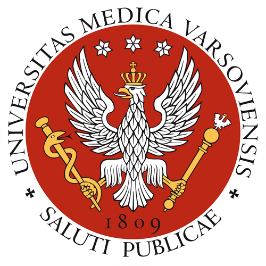 Podpis Kierownika JednostkiPodpis Osoby odpowiedzialnej za sylabusPodpisy Osób prowadzących zajęciaPodpis Kierownika JednostkiPodpis Osoby odpowiedzialnej za sylabusPodpisy Osób prowadzących zajęciaPodpis osoby odpowiedzialnej za sylabusDr n. med. Grażyna DulnyPodpis Kierownika JednostkiProf. dr hab. n. med. Bolesław SamolińskiPodpis osoby odpowiedzialnej za sylabusPodpis Kierownika JednostkiPodpis osoby odpowiedzialnej za sylabusPodpis Kierownika JednostkiPodpis Kierownika JednostkiPodpis Osoby odpowiedzialnej za sylabusPodpisy Osób prowadzących zajęcia11.Informacje dodatkowe - brakPodpis Kierownika Jednostki                                                                             Podpis osoby odpowiedzialnej za sylabus11.Informacje dodatkowe - brakPodpis Kierownika Jednostki                                                                                     Podpis osoby odpowiedzialnej za sylabus11.Informacje dodatkowe - brakPodpis Kierownika Jednostki                                   Podpis osoby odpowiedzialnej za sylabusPodpis Kierownika JednostkiPodpis osoby odpowiedzialnej za sylabus 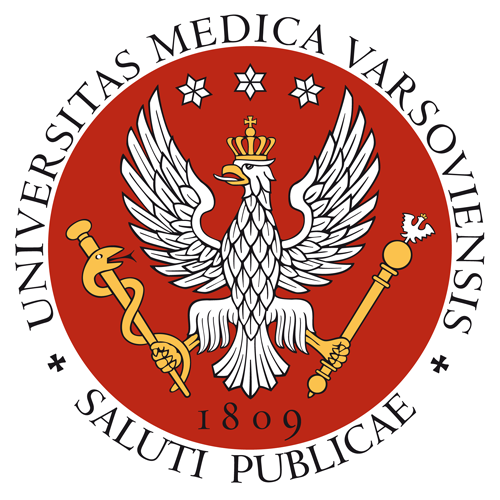 Podpis osoby odpowiedzialnej za sylabusPodpis Kierownika JednostkiPodpis Kierownika JednostkiPodpis Osoby odpowiedzialnej za sylabusPodpisy Osób prowadzących zajęciaPodpis Kierownika JednostkiPodpis Osoby odpowiedzialnej za sylabusPodpisy Osób prowadzących zajęciaPodpis Kierownika JednostkiPodpis Osoby odpowiedzialnej za sylabusPodpisy Osób prowadzących zajęciaZałącznik 1. Kryteria oceny końcowej przedmiotu kształcenie w zakresie podstaw polityki społecznej i zdrowotnej dla studentów kierunku zdrowie publiczne (studia stacjonarne pierwszego stopnia, II rok, rok akademicki 2015/2016)Załącznik do pkt 7 i 8 Sylabusa przedmiotu: Podstawy polityki zdrowotnej i społecznejOCENA PROJEKTU O projekcieZajęcia z polityki zdrowotnej będą przebiegały dwutorowo. Tor I - Wykłady i seminaria są punktowane tzn. aktywność studentów w czasie ich trwania. Dokładny opis znajduje się w pkt 3-cim.Ponadto każdy student jest zobowiązany do napisania eseju dotyczącego polityki zdrowotnej.Tor II – to realizacja projektu składającego się:z przeprowadzenia wywiadu z radnym na temat polityki zdrowotnej,przygotowanie plakatu dotyczącego odpowiedniego zagadnienia z polityki zdrowotnej,przeprowadzenie dyskusji plenarnej dotyczącej zdrowia publicznego, w tym zaproszenie mediów, ekspertów. Zadaniem eksperta jest przybliżenie przedstawienie omawianej przez zespół problematyki i udział w dyskusji plenarnej. Dokładny opis punktacji znajduje się w puncie 4-tym. Realizacja projektu będzie przebiegała w grupach projektowych (zespołach) i polegała na przedstawianiu stanowisk, wartościowaniu argumentów, wskazywaniu przykładów dla ewentualnych kierunków zmian w polityce zdrowotnej, w oparciu o wylosowany przez grupę projektową jednego z 9 problemów dotyczących zdrowia publicznego. Tematy będą przygotowane przez wykładowców. Przypisanie do grupy projektowej oraz problemu do rozwiązania odbędzie się na drodze dwustopniowego losowania (tzn. losowego przypisania studenta do grupy projektowej, a następnie losowego przypisania grupy projektowej do rozwiązywanego problemu dotyczącego zdrowia publicznego). Ocenę końcową stanowi suma punktów indywidualnych* oraz zespołowych** uzyskanych przez studenta podczas aktywnego uczestnictwa w wykładach (w), zajęciach seminaryjnych (s) oraz egzaminie końcowym (e). Dokładny opis znajduje się w puncie 3-cim i 4-tym.Harmonogram postępowania:Wykład pierwszy – poinformowanie studentów o zasadach egzaminu.Wykład trzeci – losowanie przynależności studentów do grup projektowych oraz losowanie przez grupy projektowe problemu do opracowania.Wykład czwarty – każdy z zespołów w ramach wewnętrznych wyborów przedstawi jednego kandydata do prezydium oraz jednego lidera swojej grupy. Prezentacja 6 osobowego prezydium oraz liderów grup projektowych. Prezydium będzie odpowiedzialne za organizację i sprawne przeprowadzenie projektu. Na tej podstawie egzaminatorzy dokonają oceny pracy studentów będących w prezydium. Prezydium spotka się z egzaminatorami celem omówienia swoich obowiązków, w czasie dyżuru nauczycielskiego. Liderzy grup odpowiedzialni są za przepływ informacji pomiędzy prezydium oraz egzaminatorami.Wykład szósty - ostateczne ustalenia dotyczące realizacji projektu.Wywiad z RADNYM musi zostać przedstawiony egzaminatorom do 27 maja 2016 r. w formie pisemnej. Wywiad powinien zawierać odniesienia do tematyki wylosowanej przez dany zespół, może być również wzbogacony o ważne problemy lokalne. Przynależność radnego do ugrupowania politycznego jest dowolna i nie jest oceniana. Opis punktacji obowiązującej w trakcie zajęć dydaktycznych:*Punkty trafiają na indywidualne konta punktowe studentów.¹ Ocena z eseju jest liczona tylko do oceny końcowej.Maksymalna liczba punktów możliwych do uzyskania w trakcie zajęć dydaktycznych:- 11 wykładów x 3 pkt = 33 pkt - 7 seminariów x 3 pkt = 21 pktW trakcie czynnego uczestnictwa w zajęciach dydaktycznych student może uzyskać maksymalnie 54 pkt. Jednocześnie uzyskanie poniżej 17 pkt (tj. 33% maksymalnej ilości punktów) skutkuje brakiem możliwości przystąpienia do egzaminu końcowego (uczestnictwa w projekcie). W takim przypadku student zobowiązany jest do napisania kolokwium zaliczeniowego, którego pozytywny wynik będzie gwarantował uczestnictwo w egzaminie końcowym.Studenci interesujących się polityką zdrowotna zapraszamy do napisania dodatkowego eseju dotyczącego wybranego zagadnienia, za co można otrzymać za dodatkowe 5 punktów (temat należy uzgodnić z jednym z wykładowców prowadzących zajęcia). Esej obowiązkowy i dodatkowy należy złożyć do wybranego wykładowcy celem oceny nie później niż do 10 maja 2017 r. Opis punktacji obowiązującej w trakcie egzaminu końcowego:** Ocenie podlega aktywność całej grupy, natomiast przyznane punkty trafiają na indywidualne konta punktowe studentów.Maksymalna liczba punktów możliwych do zdobycia w trakcie egzaminu końcowego wynosi 120 (suma punktów z pozycji od 1 do 6 w tabeli). Uzyskanie przez studenta oceny niedostatecznej (0 pkt) z części dotyczącej udziału w grupie dyskusyjnej (6), wiąże się z koniecznością uzyskania w ciągu trzech dni pracujących (licząc od daty egzaminu końcowego) uzupełniającego zaliczenia zgodnie z tematyką, która stanowiła przedmiot egzaminu końcowego w tym punkcie.Prezydium studenckie w części realizacji projektu oceniane jest na podstawie przygotowania, organizacji i przeprowadzenia debaty studenckiej. Ocena wystawiana jest zarówno przez studentów, jak i egzaminatorów. Łączna, możliwa do zdobycia przez prezydium, liczba punktów wynosi 120. Studenci mogą przyznać maksymalnie 30 pkt. Każda z grup projektowych wystawia ocenę, a ostateczna liczba punktów stanowi średnią z ocen poszczególnych grup.  Pozostałe 90 punktów przyznawane jest przez egzaminatorów.Ocena końcowa z przedmiotuOcena końcowa z przedmiotu wystawiana jest na podstawie sumy punktów uzyskanych w trakcie zajęć dydaktycznych oraz w trakcie egzaminu. Egzamin z podstaw polityki zdrowotnej i społecznej Egzamin – realizowany w formie projektu odbędzie się w dniu 24 czerwca 2016r. (piątek) w godzinach 8.00 – 16.00 w Sali nr 8 CBI, ul. Żwirki i Wigury 63.Ogłoszenie wyników w dniu 27 czerwca 2016 roku (poniedziałek) o godzinie 12.00 w Zakładzie Zdrowia Publicznego - przewidujemy rozmowę wykładowców ze studentami oraz wpisanie ocen z egzaminu do indeksów. Uwagi:W czasie egzaminu zostanie przeprowadzona ankieta oceny komunikacji pomiędzy członkami zespołów prezydium oraz egzaminatorami oraz realizacji projektu.Ocena drużynowa to punkty przyznawane danej partii politycznej. Jeżeli dane ugrupowanie za wykonane zadanie uzyska na przykład 20 punktów, to każdy uczestnik tej grupy dostanie na swoje indywidualne konto 20 punktów.Ocena indywidualna to punkty, które uczestnik otrzymuje w wyniku wykonania określonego zadania. Punkty indywidualne przyznawane są wyłącznie dla jednej osoby. ŻYCZYMY PAŃSTWU WSPANIAŁEJ REALIZACJI PROJEKTU!!!dr n. med. Wojciech Boratyński, dr n. o zdr. Piotr Samel-Kowalik,  mgr Paulina Mularczyk Podpis Kierownika JednostkiPodpis Osoby odpowiedzialnej za sylabusPodpisy Osób prowadzących zajęciaPodpis Kierownika JednostkiPodpis Osoby odpowiedzialnej za sylabusPodpisy Osób prowadzących zajęciaPodpis Kierownika JednostkiPodpis Osoby odpowiedzialnej za sylabusPodpisy Osób prowadzących zajęciaPodpis Kierownika JednostkiPodpis Osoby odpowiedzialnej za sylabusPodpisy Osób prowadzących zajęciaPodpis osoby odpowiedzialnej za sylabusPodpis Kierownika Jednostki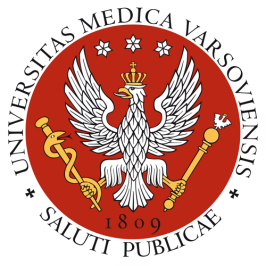 Podpis Kierownika JednostkiPodpis osoby odpowiedzialnej za sylabusyPodpis Kierownika JednostkiPodpis Osoby odpowiedzialnej za sylabusPodpisy Osób prowadzących zajęciaPodpis Kierownika Jednostki,Podpis Osoby odpowiedzialnej za sylabusPodpisy Osób prowadzących zajęciaPodpis Kierownika JednostkiPodpis Osoby odpowiedzialnej za sylabus                                        Podpisy Osób prowadzących zajęcia Podpis Kierownika JednostkiPodpis osoby odpowiedzialnej za sylabusPodpis Kierownika JednostkiPodpis Osoby odpowiedzialnej za sylabusPodpis Kierownika JednostkiPodpis Osoby odpowiedzialnej za sylabusPodpisy Osób prowadzących zajęciaPodpis Kierownika JednostkiPodpis Osoby odpowiedzialnej za sylabusPodpisy Osób prowadzących zajęciaPodpis osoby odpowiedzialnej za sylabusPodpis Kierownika JednostkiPodpis Kierownika JednostkiPodpis osoby odpowiedzialnej za sylabusyPodpis osoby odpowiedzialnej za sylabusPodpis Kierownika JednostkiPodpis Kierownika JednostkiPodpis Osoby odpowiedzialnej za sylabusPodpisy Osób prowadzących zajęciaPodpis Kierownika JednostkiPodpis Osoby odpowiedzialnej za sylabusPodpisy Osób prowadzących zajęciaPodpis Kierownika JednostkiPodpis Osoby odpowiedzialnej za sylabusPodpisy Osób prowadzących zajęciaPodpis Kierownika JednostkiPodpis osoby odpowiedzialnej za sylabusPodpis Kierownika JednostkiPodpis osoby odpowiedzialnej za sylabusPodpis osoby odpowiedzialnej za sylabusPodpis Kierownika JednostkiPodpis Kierownika JednostkiPodpis Osoby odpowiedzialnej za sylabusPodpisy Osób prowadzących zajęciaPodpis Kierownika JednostkiPodpis Osoby odpowiedzialnej za sylabusPodpisy Osób prowadzących zajęciaPodpis Kierownika JednostkiPodpis Osoby odpowiedzialnej za sylabusPodpisy Osób prowadzących zajęciaPodpis Kierownika JednostkiPodpis Osoby odpowiedzialnej za sylabusPodpisy Osób prowadzących zajęciaPodpis Kierownika JednostkiPodpis Osoby odpowiedzialnej za sylabusPodpisy Osób prowadzących zajęciaPodpis Kierownika JednostkiPodpis Osoby odpowiedzialnej za sylabusPodpisy Osób prowadzących zajęciaPodpis Kierownika JednostkiPodpis Osoby odpowiedzialnej za sylabusPodpis Kierownika JednostkiPodpis osoby odpowiedzialnej za sylabus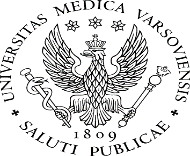 Plan studiów w Warszawskim Uniwersytecie MedycznymPlan studiów w Warszawskim Uniwersytecie MedycznymPlan studiów w Warszawskim Uniwersytecie MedycznymPlan studiów w Warszawskim Uniwersytecie MedycznymWNOZ- Zdrowie publiczneWNOZ- Zdrowie publiczneWNOZ- Zdrowie publiczneWNOZ- Zdrowie publiczne1 rok stacjonarne studia pierwszego stopnia w. ak. 2017/20181 rok stacjonarne studia pierwszego stopnia w. ak. 2017/20181 rok stacjonarne studia pierwszego stopnia w. ak. 2017/20181 rok stacjonarne studia pierwszego stopnia w. ak. 2017/2018LpPrzedmiot nazwa (ID)ECTSSemestrFormaNazwa JednostkiWymiar godz. obowiązujący studentaWymiar godz. obowiązujący studentaWymiar godz. obowiązujący studentaWymiar godz. obowiązujący studentaWymiar godz. obowiązujący studentaWymiar godz. obowiązujący studentaLpPrzedmiot nazwa (ID)ECTSSemestrzalicz.Nazwa Jednostkisumawyksemćwiczsamprak1Makroekonomia42egzZakład Zdrowia Publicznego, dr hab. n med. Adam Fronczak, ul. Banacha 1a blok F, 02-097 Warszawa tel. 022-599-20-80703030102Mikroekonomia41egzZakład Zdrowia Publicznego, dr hab. n med. Adam Fronczak, ul. Banacha 1a blok F, 02-097 Warszawa tel. 022-599-20-806030303Podstawy epidemiologii 5cegzZakład Profilaktyki Zagrożeń Środowiskowych i Alergologii, prof. nadzw. dr hab. n. med. Bolesław Samoliński, ul. Banacha 1a, 02-097 Warszawa tel. 022-599-20-391003060104Podstawy prawa 21egzZakład Zdrowia Publicznego, dr hab. n med. Adam Fronczak, ul. Banacha 1a blok F, 02-097 Warszawa tel. 022-599-20-803020105Podstawy ochrony środowiska i zdrowia środowiskowego4cegzZakład Profilaktyki Zagrożeń Środowiskowych i Alergologii, prof. nadzw. dr hab. n. med. Bolesław Samoliński, ul. Banacha 1a, 02-097 Warszawa tel. 022-599-20-397030406Prawo cywilne22egzZakład Zdrowia Publicznego, dr hab. n med. Adam Fronczak, ul. Banacha 1a blok F, 02-097 Warszawa tel. 022-599-20-803020107Propedeutyka medycyny5cegzKlinika Immunologii, Transplantologii  i Chorób Wewnętrznych prof. dr hab. Leszek Pączek, Nowogrodzka 59 02-006 Warszawa tel. 022-502-16-41100,03030408Propedeutyka zdrowia publicznego4cegzZakład Zdrowia Publicznego, dr hab. n med. Adam Fronczak, ul. Banacha 1a blok F, 02-097 Warszawa tel. 022-599-20-8060,02030109Bezpieczeństwo i higiena pracy 11zalZakład Medycyny Społecznej i Zdrowia Publicznego, dr hab.Aneta Nitsch-Osuch, ul.Oczki 3, 02-007 Warszawa tel. 022-621-52-562,0210Bezpieczeństwo i higiena pracy 11zalDział Ochrony Pracy i Środowiska mgr inż. Elżbieta Domaszewicz, ul.Pawińskiego 3a, 02-106 Warszawa tel. 022-57-20-8832,0211Filozofia i podstawy etyki 12zalZakład Zdrowia Publicznego, dr hab. n med. Adam Fronczak, ul.Banacha 1a blok F, 02-097 Warszawa tel. 022-599-20-8030,03012Informatyka 11zalZakład Profilaktyki Zagrożeń Środowiskowych i Alergologii, prof. nadzw.dr hab. n. med. Bolesław Samoliński, ul. Banacha 1a, 02-097 Warszawa tel. 022-599-20-3920,02013Język obcy-język angielski2czalStudium Języków Obcych dr M.Ganczar, ul.Księcia Trojdena 2a, 02-109 Warszawa tel. 022-57-20-86360,06014Kompetencje oczekiwane przez pracodawców (KOP) - Komunikacja interpersonalna11zalZakład Zdrowia Publicznego, dr hab. n med. Adam Fronczak, ul.Banacha 1a blok F, 02-097 Warszawa tel. 022-599-20-8016,01615Kompetencje oczekiwane przez pracodawców (KOP) - Radzenie sobie ze stresem12zalZakład Zdrowia Publicznego, dr hab. n med. Adam Fronczak, ul.Banacha 1a blok F, 02-097 Warszawa tel. 022-599-20-8016,01616Kompetencje oczekiwane przez pracodawców (KOP) - Techniki uczenia się11zalZakład Zdrowia Publicznego, dr hab. n med. Adam Fronczak, ul.Banacha 1a blok F, 02-097 Warszawa tel. 022-599-20-8010,01017Kompetencje oczekiwane przez pracodawców (KOP) - Zarządzanie sobą w czasie12zalZakład Zdrowia Publicznego, dr hab. n med. Adam Fronczak, ul.Banacha 1a blok F, 02-097 Warszawa tel. 022-599-20-8010,01018Kwalifikowana pierwsza pomoc11zalZakład Medycyny Ratunkowej Dzieci, dr Anna Janus-Młodawska, Szpital Pediatryczny, ul. Żwirki i Wigury 63a, 02-091 Warszawa, tel. 022-317-93-0110,01019Mikrobiologia11zalZakład Biologii Medycznej, dr hab. Gabriela Olędzka, ul. Nowogrodzka 73, 02-018 Warszawa, tel. 022-625-32-2320,0101020Nauka o człowieku 21zalZakład Biofizyki i Fizjologii Człowieka prof. dr hab. n. med. Jacek Przybylski, ul.Chałubińskiego 5, 02-004 Warszawa tel.022-628-63-3446,010201621Podstawy demografii 12zalZakład Zdrowia Publicznego, dr hab. n med. Adam Fronczak, ul.Banacha 1a blok F, 02-097 Warszawa tel. 022-599-20-8026,06101022Podstawy psychologii 11zalZakład Zdrowia Publicznego, dr hab. n med. Adam Fronczak, ul.Banacha 1a blok F, 02-097 Warszawa tel. 022-599-20-8030,0201023Podstawy seksuologii1czalZakład Zdrowia Publicznego, dr hab. n med. Adam Fronczak, ul.Banacha 1a blok F, 02-097 Warszawa tel. 022-599-20-8020,02024Podstawy socjologii11zalZakład Zdrowia Publicznego, dr hab. n med. Adam Fronczak, ul.Banacha 1a blok F, 02-097 Warszawa tel. 022-599-20-8010,01025PRAKTYKA WAKACYJNA52zalDziekanat Wydziału Nauki o Zdrowiu(ANZ)160,016026Przedmiot do wyboru (1) - Organizacja opieki nad osobami niepełnosprawnymi12zalZakład Zdrowia Publicznego, dr hab. n med. Adam Fronczak, ul.Banacha 1a blok F, 02-097 Warszawa tel. 022-599-20-8016,01627Przedmiot do wyboru (1) - Zdrowie matki i dziecka12zalZakład Profilaktyki Onkologicznej, prof. dr hab. Andrzej Deptała Szpital MSWiA (X piętro, nowe skrzydło, gabinet 10/6) ul.Wołoska 137, 02-507 Warszawa tel. 022-508-24-5716,01628Przedmiot do wyboru (2) - Język obcy-język niemiecki2czalStudium Języków Obcych dr M.Ganczar, ul.Księcia Trojdena 2a, 02-109 Warszawa tel. 022-57-20-86360,06029Przedmiot do wyboru (2) - Język obcy-język rosyjski2czalStudium Języków Obcych dr M.Ganczar, ul.Księcia Trojdena 2a, 02-109 Warszawa tel. 022-57-20-86360,06030Przedmiot do wyboru (2) - Język obcy-język francuski2czalStudium Języków Obcych dr M.Ganczar, ul.Księcia Trojdena 2a, 02-109 Warszawa tel. 022-57-20-86360,06021Przysposobienie biblioteczne 1zalBiblioteka Główna mgr Irmina Utrata, Centrum Biblioteczno-Informacyjne, ul.Żwirki i Wigury 63, 02-091 Warszawa tel. 022-621-14-342,0222Ratownictwo medyczne12zalZakład Medycyny Ratunkowej Dzieci, dr Anna Janus-Młodawska, Szpital Pediatryczny, ul. Żwirki i Wigury 63a, 02-091 Warszawa, tel. 022-317-93-0116,01623Wprowadzenie do gerontologii i geriatrii12zalKlinika Geriatrii, dr Katarzyna Broczek, ul. Oczki 4, 02-007 Warszawa tel. 022-622-96-8016,016,024Wprowadzenie do infromacji naukowej11zalZakład Dydaktyki i Efektów Kształcenia, dr hab. Joanna Gotlib, ZIAM, ul. Żwirki i Wigury 81, 02-091 Warszawa8,0825Wprowadzenie do matenatyki ekonomicznej11zalZakład Medycyny Ratunkowej Dzieci, dr Anna Janus-Młodawska, Szpital Pediatryczny, ul. Żwirki i Wigury 63a, 02-091 Warszawa, tel. 022-317-93-0110,01026Wychowanie fizyczne 1czalStudium Wychowania Fizycznego i Sportu mgr Jerzy Chrzanowski, ul.Żwirki i Wigury 81a, 02-091 Warszawa tel.022-57-20-528, 52930,030RAZEM601166,0324,0384,0256,042,0160,01.Metryczka1.Metryczka1.Metryczka1.Metryczka1.Metryczka1.Metryczka1.Metryczka1.Metryczka1.Metryczka1.Metryczka1.Metryczka1.MetryczkaNazwa Wydziału:Nazwa Wydziału:Nazwa Wydziału:Nazwa Wydziału:Nazwa Wydziału:Nazwa Wydziału:Wydział Nauki o ZdrowiuWydział Nauki o ZdrowiuWydział Nauki o ZdrowiuWydział Nauki o ZdrowiuWydział Nauki o ZdrowiuWydział Nauki o ZdrowiuProgram kształcenia (Kierunek studiów, poziom i profil kształcenia, forma studiów):Program kształcenia (Kierunek studiów, poziom i profil kształcenia, forma studiów):Program kształcenia (Kierunek studiów, poziom i profil kształcenia, forma studiów):Program kształcenia (Kierunek studiów, poziom i profil kształcenia, forma studiów):Program kształcenia (Kierunek studiów, poziom i profil kształcenia, forma studiów):Program kształcenia (Kierunek studiów, poziom i profil kształcenia, forma studiów):Zdrowie Publiczne, studia I stopnia, profil ogólnoakademicki, studia stacjonarneZdrowie Publiczne, studia I stopnia, profil ogólnoakademicki, studia stacjonarneZdrowie Publiczne, studia I stopnia, profil ogólnoakademicki, studia stacjonarneZdrowie Publiczne, studia I stopnia, profil ogólnoakademicki, studia stacjonarneZdrowie Publiczne, studia I stopnia, profil ogólnoakademicki, studia stacjonarneZdrowie Publiczne, studia I stopnia, profil ogólnoakademicki, studia stacjonarneRok akademicki:Rok akademicki:Rok akademicki:Rok akademicki:Rok akademicki:Rok akademicki:2017/20182017/20182017/20182017/20182017/20182017/2018Nazwa modułu/ przedmiotu:Nazwa modułu/ przedmiotu:Nazwa modułu/ przedmiotu:Nazwa modułu/ przedmiotu:Nazwa modułu/ przedmiotu:Nazwa modułu/ przedmiotu:MakroekonomiaMakroekonomiaMakroekonomiaMakroekonomiaMakroekonomiaMakroekonomiaKod przedmiotu:Kod przedmiotu:Kod przedmiotu:Kod przedmiotu:Kod przedmiotu:Kod przedmiotu:338223382233822338223382233822Jednostki prowadzące kształcenie:Jednostki prowadzące kształcenie:Jednostki prowadzące kształcenie:Jednostki prowadzące kształcenie:Jednostki prowadzące kształcenie:Jednostki prowadzące kształcenie:Zakład Zdrowia PublicznegoZakład Zdrowia PublicznegoZakład Zdrowia PublicznegoZakład Zdrowia PublicznegoZakład Zdrowia PublicznegoZakład Zdrowia PublicznegoKierownik jednostki/jednostek:Kierownik jednostki/jednostek:Kierownik jednostki/jednostek:Kierownik jednostki/jednostek:Kierownik jednostki/jednostek:Kierownik jednostki/jednostek:dr hab. n. o zdr. Adam Fronczakdr hab. n. o zdr. Adam Fronczakdr hab. n. o zdr. Adam Fronczakdr hab. n. o zdr. Adam Fronczakdr hab. n. o zdr. Adam Fronczakdr hab. n. o zdr. Adam FronczakRok studiów (rok, na którym realizowany jest przedmiot):Rok studiów (rok, na którym realizowany jest przedmiot):Rok studiów (rok, na którym realizowany jest przedmiot):Rok studiów (rok, na którym realizowany jest przedmiot):Rok studiów (rok, na którym realizowany jest przedmiot):Rok studiów (rok, na którym realizowany jest przedmiot):pierwszypierwszypierwszypierwszypierwszypierwszySemestr studiów (semestr, na którym realizowany jest przedmiot):Semestr studiów (semestr, na którym realizowany jest przedmiot):Semestr studiów (semestr, na którym realizowany jest przedmiot):Semestr studiów (semestr, na którym realizowany jest przedmiot):Semestr studiów (semestr, na którym realizowany jest przedmiot):Semestr studiów (semestr, na którym realizowany jest przedmiot):letniletniletniletniletniletniTyp modułu/przedmiotu (podstawowy, kierunkowy, fakultatywny):Typ modułu/przedmiotu (podstawowy, kierunkowy, fakultatywny):Typ modułu/przedmiotu (podstawowy, kierunkowy, fakultatywny):Typ modułu/przedmiotu (podstawowy, kierunkowy, fakultatywny):Typ modułu/przedmiotu (podstawowy, kierunkowy, fakultatywny):Typ modułu/przedmiotu (podstawowy, kierunkowy, fakultatywny):podstawowypodstawowypodstawowypodstawowypodstawowypodstawowyOsoby prowadzące (imiona, nazwiska oraz stopnie naukowe wszystkich wykładowców prowadzących przedmiot):Osoby prowadzące (imiona, nazwiska oraz stopnie naukowe wszystkich wykładowców prowadzących przedmiot):Osoby prowadzące (imiona, nazwiska oraz stopnie naukowe wszystkich wykładowców prowadzących przedmiot):Osoby prowadzące (imiona, nazwiska oraz stopnie naukowe wszystkich wykładowców prowadzących przedmiot):Osoby prowadzące (imiona, nazwiska oraz stopnie naukowe wszystkich wykładowców prowadzących przedmiot):Osoby prowadzące (imiona, nazwiska oraz stopnie naukowe wszystkich wykładowców prowadzących przedmiot):Dr hab. n. zdr. (dr n. ekon.) Aleksandra Czerw Dr hab. n. zdr. (dr n. ekon.) Aleksandra Czerw Dr hab. n. zdr. (dr n. ekon.) Aleksandra Czerw Dr hab. n. zdr. (dr n. ekon.) Aleksandra Czerw Dr hab. n. zdr. (dr n. ekon.) Aleksandra Czerw Dr hab. n. zdr. (dr n. ekon.) Aleksandra Czerw Erasmus TAK/NIE (czy przedmiot dostępny jest dla studentów w ramach programu Erasmus):Erasmus TAK/NIE (czy przedmiot dostępny jest dla studentów w ramach programu Erasmus):Erasmus TAK/NIE (czy przedmiot dostępny jest dla studentów w ramach programu Erasmus):Erasmus TAK/NIE (czy przedmiot dostępny jest dla studentów w ramach programu Erasmus):Erasmus TAK/NIE (czy przedmiot dostępny jest dla studentów w ramach programu Erasmus):Erasmus TAK/NIE (czy przedmiot dostępny jest dla studentów w ramach programu Erasmus):NieNieNieNieNieNieOsoba odpowiedzialna za sylabus (osoba, do której należy zgłaszać uwagi dotyczące sylabusa):Osoba odpowiedzialna za sylabus (osoba, do której należy zgłaszać uwagi dotyczące sylabusa):Osoba odpowiedzialna za sylabus (osoba, do której należy zgłaszać uwagi dotyczące sylabusa):Osoba odpowiedzialna za sylabus (osoba, do której należy zgłaszać uwagi dotyczące sylabusa):Osoba odpowiedzialna za sylabus (osoba, do której należy zgłaszać uwagi dotyczące sylabusa):Osoba odpowiedzialna za sylabus (osoba, do której należy zgłaszać uwagi dotyczące sylabusa):Dr hab. n. zdr. (dr n. ekon.) Aleksandra Czerw Dr hab. n. zdr. (dr n. ekon.) Aleksandra Czerw Dr hab. n. zdr. (dr n. ekon.) Aleksandra Czerw Dr hab. n. zdr. (dr n. ekon.) Aleksandra Czerw Dr hab. n. zdr. (dr n. ekon.) Aleksandra Czerw Dr hab. n. zdr. (dr n. ekon.) Aleksandra Czerw Liczba punktów ECTS:Liczba punktów ECTS:Liczba punktów ECTS:Liczba punktów ECTS:Liczba punktów ECTS:Liczba punktów ECTS:5555552.Cele kształcenia  2.Cele kształcenia  2.Cele kształcenia  2.Cele kształcenia  2.Cele kształcenia  2.Cele kształcenia  2.Cele kształcenia  2.Cele kształcenia  2.Cele kształcenia  2.Cele kształcenia  2.Cele kształcenia  2.Cele kształcenia  Zapoznanie z pojęciem gospodarka narodowa. Zaprezentowanie kategorii popytu globalnego, podaży globalnej. Wskazanie metod pomiaru produkcji globalnej i dochodu narodowego.Przedstawienie kategorii budżetu państwa, deficytu budżetowego i długu publicznego.Zapoznanie z pojęciem pieniądza i systemu bankowego. Wskazanie strony popytowej i podażowej na rynku pieniądza. Zaprezentowanie równowagi na rynku pieniężnym.Wskazanie zależności między rynkiem towarów i usług a rynkiem pieniądza. Równowaga na rynku dóbr i usług a równowaga na rynku pieniężnym – wzajemne implikacje.Przedstawienie cyklu koniunkturalnego i pojęć z nim związanych: inflacja, bezrobocie, wzrost gospodarczy.Scharakteryzowanie modelu równowagi makroekonomicznej. Polityka fiskalna, polityka pieniężna – symulacje z użyciem modelu IS-LM-BP.Zapoznanie z pojęciem gospodarka narodowa. Zaprezentowanie kategorii popytu globalnego, podaży globalnej. Wskazanie metod pomiaru produkcji globalnej i dochodu narodowego.Przedstawienie kategorii budżetu państwa, deficytu budżetowego i długu publicznego.Zapoznanie z pojęciem pieniądza i systemu bankowego. Wskazanie strony popytowej i podażowej na rynku pieniądza. Zaprezentowanie równowagi na rynku pieniężnym.Wskazanie zależności między rynkiem towarów i usług a rynkiem pieniądza. Równowaga na rynku dóbr i usług a równowaga na rynku pieniężnym – wzajemne implikacje.Przedstawienie cyklu koniunkturalnego i pojęć z nim związanych: inflacja, bezrobocie, wzrost gospodarczy.Scharakteryzowanie modelu równowagi makroekonomicznej. Polityka fiskalna, polityka pieniężna – symulacje z użyciem modelu IS-LM-BP.Zapoznanie z pojęciem gospodarka narodowa. Zaprezentowanie kategorii popytu globalnego, podaży globalnej. Wskazanie metod pomiaru produkcji globalnej i dochodu narodowego.Przedstawienie kategorii budżetu państwa, deficytu budżetowego i długu publicznego.Zapoznanie z pojęciem pieniądza i systemu bankowego. Wskazanie strony popytowej i podażowej na rynku pieniądza. Zaprezentowanie równowagi na rynku pieniężnym.Wskazanie zależności między rynkiem towarów i usług a rynkiem pieniądza. Równowaga na rynku dóbr i usług a równowaga na rynku pieniężnym – wzajemne implikacje.Przedstawienie cyklu koniunkturalnego i pojęć z nim związanych: inflacja, bezrobocie, wzrost gospodarczy.Scharakteryzowanie modelu równowagi makroekonomicznej. Polityka fiskalna, polityka pieniężna – symulacje z użyciem modelu IS-LM-BP.Zapoznanie z pojęciem gospodarka narodowa. Zaprezentowanie kategorii popytu globalnego, podaży globalnej. Wskazanie metod pomiaru produkcji globalnej i dochodu narodowego.Przedstawienie kategorii budżetu państwa, deficytu budżetowego i długu publicznego.Zapoznanie z pojęciem pieniądza i systemu bankowego. Wskazanie strony popytowej i podażowej na rynku pieniądza. Zaprezentowanie równowagi na rynku pieniężnym.Wskazanie zależności między rynkiem towarów i usług a rynkiem pieniądza. Równowaga na rynku dóbr i usług a równowaga na rynku pieniężnym – wzajemne implikacje.Przedstawienie cyklu koniunkturalnego i pojęć z nim związanych: inflacja, bezrobocie, wzrost gospodarczy.Scharakteryzowanie modelu równowagi makroekonomicznej. Polityka fiskalna, polityka pieniężna – symulacje z użyciem modelu IS-LM-BP.Zapoznanie z pojęciem gospodarka narodowa. Zaprezentowanie kategorii popytu globalnego, podaży globalnej. Wskazanie metod pomiaru produkcji globalnej i dochodu narodowego.Przedstawienie kategorii budżetu państwa, deficytu budżetowego i długu publicznego.Zapoznanie z pojęciem pieniądza i systemu bankowego. Wskazanie strony popytowej i podażowej na rynku pieniądza. Zaprezentowanie równowagi na rynku pieniężnym.Wskazanie zależności między rynkiem towarów i usług a rynkiem pieniądza. Równowaga na rynku dóbr i usług a równowaga na rynku pieniężnym – wzajemne implikacje.Przedstawienie cyklu koniunkturalnego i pojęć z nim związanych: inflacja, bezrobocie, wzrost gospodarczy.Scharakteryzowanie modelu równowagi makroekonomicznej. Polityka fiskalna, polityka pieniężna – symulacje z użyciem modelu IS-LM-BP.Zapoznanie z pojęciem gospodarka narodowa. Zaprezentowanie kategorii popytu globalnego, podaży globalnej. Wskazanie metod pomiaru produkcji globalnej i dochodu narodowego.Przedstawienie kategorii budżetu państwa, deficytu budżetowego i długu publicznego.Zapoznanie z pojęciem pieniądza i systemu bankowego. Wskazanie strony popytowej i podażowej na rynku pieniądza. Zaprezentowanie równowagi na rynku pieniężnym.Wskazanie zależności między rynkiem towarów i usług a rynkiem pieniądza. Równowaga na rynku dóbr i usług a równowaga na rynku pieniężnym – wzajemne implikacje.Przedstawienie cyklu koniunkturalnego i pojęć z nim związanych: inflacja, bezrobocie, wzrost gospodarczy.Scharakteryzowanie modelu równowagi makroekonomicznej. Polityka fiskalna, polityka pieniężna – symulacje z użyciem modelu IS-LM-BP.Zapoznanie z pojęciem gospodarka narodowa. Zaprezentowanie kategorii popytu globalnego, podaży globalnej. Wskazanie metod pomiaru produkcji globalnej i dochodu narodowego.Przedstawienie kategorii budżetu państwa, deficytu budżetowego i długu publicznego.Zapoznanie z pojęciem pieniądza i systemu bankowego. Wskazanie strony popytowej i podażowej na rynku pieniądza. Zaprezentowanie równowagi na rynku pieniężnym.Wskazanie zależności między rynkiem towarów i usług a rynkiem pieniądza. Równowaga na rynku dóbr i usług a równowaga na rynku pieniężnym – wzajemne implikacje.Przedstawienie cyklu koniunkturalnego i pojęć z nim związanych: inflacja, bezrobocie, wzrost gospodarczy.Scharakteryzowanie modelu równowagi makroekonomicznej. Polityka fiskalna, polityka pieniężna – symulacje z użyciem modelu IS-LM-BP.Zapoznanie z pojęciem gospodarka narodowa. Zaprezentowanie kategorii popytu globalnego, podaży globalnej. Wskazanie metod pomiaru produkcji globalnej i dochodu narodowego.Przedstawienie kategorii budżetu państwa, deficytu budżetowego i długu publicznego.Zapoznanie z pojęciem pieniądza i systemu bankowego. Wskazanie strony popytowej i podażowej na rynku pieniądza. Zaprezentowanie równowagi na rynku pieniężnym.Wskazanie zależności między rynkiem towarów i usług a rynkiem pieniądza. Równowaga na rynku dóbr i usług a równowaga na rynku pieniężnym – wzajemne implikacje.Przedstawienie cyklu koniunkturalnego i pojęć z nim związanych: inflacja, bezrobocie, wzrost gospodarczy.Scharakteryzowanie modelu równowagi makroekonomicznej. Polityka fiskalna, polityka pieniężna – symulacje z użyciem modelu IS-LM-BP.Zapoznanie z pojęciem gospodarka narodowa. Zaprezentowanie kategorii popytu globalnego, podaży globalnej. Wskazanie metod pomiaru produkcji globalnej i dochodu narodowego.Przedstawienie kategorii budżetu państwa, deficytu budżetowego i długu publicznego.Zapoznanie z pojęciem pieniądza i systemu bankowego. Wskazanie strony popytowej i podażowej na rynku pieniądza. Zaprezentowanie równowagi na rynku pieniężnym.Wskazanie zależności między rynkiem towarów i usług a rynkiem pieniądza. Równowaga na rynku dóbr i usług a równowaga na rynku pieniężnym – wzajemne implikacje.Przedstawienie cyklu koniunkturalnego i pojęć z nim związanych: inflacja, bezrobocie, wzrost gospodarczy.Scharakteryzowanie modelu równowagi makroekonomicznej. Polityka fiskalna, polityka pieniężna – symulacje z użyciem modelu IS-LM-BP.Zapoznanie z pojęciem gospodarka narodowa. Zaprezentowanie kategorii popytu globalnego, podaży globalnej. Wskazanie metod pomiaru produkcji globalnej i dochodu narodowego.Przedstawienie kategorii budżetu państwa, deficytu budżetowego i długu publicznego.Zapoznanie z pojęciem pieniądza i systemu bankowego. Wskazanie strony popytowej i podażowej na rynku pieniądza. Zaprezentowanie równowagi na rynku pieniężnym.Wskazanie zależności między rynkiem towarów i usług a rynkiem pieniądza. Równowaga na rynku dóbr i usług a równowaga na rynku pieniężnym – wzajemne implikacje.Przedstawienie cyklu koniunkturalnego i pojęć z nim związanych: inflacja, bezrobocie, wzrost gospodarczy.Scharakteryzowanie modelu równowagi makroekonomicznej. Polityka fiskalna, polityka pieniężna – symulacje z użyciem modelu IS-LM-BP.Zapoznanie z pojęciem gospodarka narodowa. Zaprezentowanie kategorii popytu globalnego, podaży globalnej. Wskazanie metod pomiaru produkcji globalnej i dochodu narodowego.Przedstawienie kategorii budżetu państwa, deficytu budżetowego i długu publicznego.Zapoznanie z pojęciem pieniądza i systemu bankowego. Wskazanie strony popytowej i podażowej na rynku pieniądza. Zaprezentowanie równowagi na rynku pieniężnym.Wskazanie zależności między rynkiem towarów i usług a rynkiem pieniądza. Równowaga na rynku dóbr i usług a równowaga na rynku pieniężnym – wzajemne implikacje.Przedstawienie cyklu koniunkturalnego i pojęć z nim związanych: inflacja, bezrobocie, wzrost gospodarczy.Scharakteryzowanie modelu równowagi makroekonomicznej. Polityka fiskalna, polityka pieniężna – symulacje z użyciem modelu IS-LM-BP.Zapoznanie z pojęciem gospodarka narodowa. Zaprezentowanie kategorii popytu globalnego, podaży globalnej. Wskazanie metod pomiaru produkcji globalnej i dochodu narodowego.Przedstawienie kategorii budżetu państwa, deficytu budżetowego i długu publicznego.Zapoznanie z pojęciem pieniądza i systemu bankowego. Wskazanie strony popytowej i podażowej na rynku pieniądza. Zaprezentowanie równowagi na rynku pieniężnym.Wskazanie zależności między rynkiem towarów i usług a rynkiem pieniądza. Równowaga na rynku dóbr i usług a równowaga na rynku pieniężnym – wzajemne implikacje.Przedstawienie cyklu koniunkturalnego i pojęć z nim związanych: inflacja, bezrobocie, wzrost gospodarczy.Scharakteryzowanie modelu równowagi makroekonomicznej. Polityka fiskalna, polityka pieniężna – symulacje z użyciem modelu IS-LM-BP.3.Wymagania wstępne 3.Wymagania wstępne 3.Wymagania wstępne 3.Wymagania wstępne 3.Wymagania wstępne 3.Wymagania wstępne 3.Wymagania wstępne 3.Wymagania wstępne 3.Wymagania wstępne 3.Wymagania wstępne 3.Wymagania wstępne 3.Wymagania wstępne BrakBrakBrakBrakBrakBrakBrakBrakBrakBrakBrakBrak4.Przedmiotowe efekty kształcenia4.Przedmiotowe efekty kształcenia4.Przedmiotowe efekty kształcenia4.Przedmiotowe efekty kształcenia4.Przedmiotowe efekty kształcenia4.Przedmiotowe efekty kształcenia4.Przedmiotowe efekty kształcenia4.Przedmiotowe efekty kształcenia4.Przedmiotowe efekty kształcenia4.Przedmiotowe efekty kształcenia4.Przedmiotowe efekty kształcenia4.Przedmiotowe efekty kształceniaLista efektów kształceniaLista efektów kształceniaLista efektów kształceniaLista efektów kształceniaLista efektów kształceniaLista efektów kształceniaLista efektów kształceniaLista efektów kształceniaLista efektów kształceniaLista efektów kształceniaLista efektów kształceniaLista efektów kształceniaSymbolOpisOpisOpisOpisOpisOpisOpisOpisOpisOdniesienie do efektu kierunkowego Odniesienie do efektu kierunkowego W1Definiuje i charakteryzuje pojęcie gospodarki narodowej. Przedstawia i opisuje elementy popytu globalnego, podaży globalnej. Wymienia metody pomiaru produkcji globalnej i dochodu narodowego, potrafi wykorzystać je w praktyce.Definiuje i charakteryzuje pojęcie gospodarki narodowej. Przedstawia i opisuje elementy popytu globalnego, podaży globalnej. Wymienia metody pomiaru produkcji globalnej i dochodu narodowego, potrafi wykorzystać je w praktyce.Definiuje i charakteryzuje pojęcie gospodarki narodowej. Przedstawia i opisuje elementy popytu globalnego, podaży globalnej. Wymienia metody pomiaru produkcji globalnej i dochodu narodowego, potrafi wykorzystać je w praktyce.Definiuje i charakteryzuje pojęcie gospodarki narodowej. Przedstawia i opisuje elementy popytu globalnego, podaży globalnej. Wymienia metody pomiaru produkcji globalnej i dochodu narodowego, potrafi wykorzystać je w praktyce.Definiuje i charakteryzuje pojęcie gospodarki narodowej. Przedstawia i opisuje elementy popytu globalnego, podaży globalnej. Wymienia metody pomiaru produkcji globalnej i dochodu narodowego, potrafi wykorzystać je w praktyce.Definiuje i charakteryzuje pojęcie gospodarki narodowej. Przedstawia i opisuje elementy popytu globalnego, podaży globalnej. Wymienia metody pomiaru produkcji globalnej i dochodu narodowego, potrafi wykorzystać je w praktyce.Definiuje i charakteryzuje pojęcie gospodarki narodowej. Przedstawia i opisuje elementy popytu globalnego, podaży globalnej. Wymienia metody pomiaru produkcji globalnej i dochodu narodowego, potrafi wykorzystać je w praktyce.Definiuje i charakteryzuje pojęcie gospodarki narodowej. Przedstawia i opisuje elementy popytu globalnego, podaży globalnej. Wymienia metody pomiaru produkcji globalnej i dochodu narodowego, potrafi wykorzystać je w praktyce.Definiuje i charakteryzuje pojęcie gospodarki narodowej. Przedstawia i opisuje elementy popytu globalnego, podaży globalnej. Wymienia metody pomiaru produkcji globalnej i dochodu narodowego, potrafi wykorzystać je w praktyce.P1U_W  P2U_WP1U_W  P2U_WW2Zna podstawowe elementy budżetu państwa po stronie aktywów i pasywów, wskazuje metody pomiaru deficytu budżetowego, charakteryzuje pojęcie długu publicznego i jego roli w gospodarce.Zna podstawowe elementy budżetu państwa po stronie aktywów i pasywów, wskazuje metody pomiaru deficytu budżetowego, charakteryzuje pojęcie długu publicznego i jego roli w gospodarce.Zna podstawowe elementy budżetu państwa po stronie aktywów i pasywów, wskazuje metody pomiaru deficytu budżetowego, charakteryzuje pojęcie długu publicznego i jego roli w gospodarce.Zna podstawowe elementy budżetu państwa po stronie aktywów i pasywów, wskazuje metody pomiaru deficytu budżetowego, charakteryzuje pojęcie długu publicznego i jego roli w gospodarce.Zna podstawowe elementy budżetu państwa po stronie aktywów i pasywów, wskazuje metody pomiaru deficytu budżetowego, charakteryzuje pojęcie długu publicznego i jego roli w gospodarce.Zna podstawowe elementy budżetu państwa po stronie aktywów i pasywów, wskazuje metody pomiaru deficytu budżetowego, charakteryzuje pojęcie długu publicznego i jego roli w gospodarce.Zna podstawowe elementy budżetu państwa po stronie aktywów i pasywów, wskazuje metody pomiaru deficytu budżetowego, charakteryzuje pojęcie długu publicznego i jego roli w gospodarce.Zna podstawowe elementy budżetu państwa po stronie aktywów i pasywów, wskazuje metody pomiaru deficytu budżetowego, charakteryzuje pojęcie długu publicznego i jego roli w gospodarce.Zna podstawowe elementy budżetu państwa po stronie aktywów i pasywów, wskazuje metody pomiaru deficytu budżetowego, charakteryzuje pojęcie długu publicznego i jego roli w gospodarce.P2U_W  P3U_WP2U_W  P3U_WW3Wskazuje funkcje pieniądza w gospodarce. Charakteryzuje system bankowy. Definiuje stronę popytową i podażową na rynku pieniądza. Przedstawia i interpretuje model równowagi na rynku pieniężnym.Wskazuje funkcje pieniądza w gospodarce. Charakteryzuje system bankowy. Definiuje stronę popytową i podażową na rynku pieniądza. Przedstawia i interpretuje model równowagi na rynku pieniężnym.Wskazuje funkcje pieniądza w gospodarce. Charakteryzuje system bankowy. Definiuje stronę popytową i podażową na rynku pieniądza. Przedstawia i interpretuje model równowagi na rynku pieniężnym.Wskazuje funkcje pieniądza w gospodarce. Charakteryzuje system bankowy. Definiuje stronę popytową i podażową na rynku pieniądza. Przedstawia i interpretuje model równowagi na rynku pieniężnym.Wskazuje funkcje pieniądza w gospodarce. Charakteryzuje system bankowy. Definiuje stronę popytową i podażową na rynku pieniądza. Przedstawia i interpretuje model równowagi na rynku pieniężnym.Wskazuje funkcje pieniądza w gospodarce. Charakteryzuje system bankowy. Definiuje stronę popytową i podażową na rynku pieniądza. Przedstawia i interpretuje model równowagi na rynku pieniężnym.Wskazuje funkcje pieniądza w gospodarce. Charakteryzuje system bankowy. Definiuje stronę popytową i podażową na rynku pieniądza. Przedstawia i interpretuje model równowagi na rynku pieniężnym.Wskazuje funkcje pieniądza w gospodarce. Charakteryzuje system bankowy. Definiuje stronę popytową i podażową na rynku pieniądza. Przedstawia i interpretuje model równowagi na rynku pieniężnym.Wskazuje funkcje pieniądza w gospodarce. Charakteryzuje system bankowy. Definiuje stronę popytową i podażową na rynku pieniądza. Przedstawia i interpretuje model równowagi na rynku pieniężnym.P2U_W  P3U_WP2U_W  P3U_WW4Wskazuje zależności między rynkiem towarów i usług a rynkiem pieniądza, podaje wzajemne implikacje.Wskazuje zależności między rynkiem towarów i usług a rynkiem pieniądza, podaje wzajemne implikacje.Wskazuje zależności między rynkiem towarów i usług a rynkiem pieniądza, podaje wzajemne implikacje.Wskazuje zależności między rynkiem towarów i usług a rynkiem pieniądza, podaje wzajemne implikacje.Wskazuje zależności między rynkiem towarów i usług a rynkiem pieniądza, podaje wzajemne implikacje.Wskazuje zależności między rynkiem towarów i usług a rynkiem pieniądza, podaje wzajemne implikacje.Wskazuje zależności między rynkiem towarów i usług a rynkiem pieniądza, podaje wzajemne implikacje.Wskazuje zależności między rynkiem towarów i usług a rynkiem pieniądza, podaje wzajemne implikacje.Wskazuje zależności między rynkiem towarów i usług a rynkiem pieniądza, podaje wzajemne implikacje.P4U_WP4U_WW5Opisuje i charakteryzuje fazy cyklu koniunkturalnego. Definiuje pojęcia: inflacja, bezrobocie, wzrost gospodarczy.Opisuje i charakteryzuje fazy cyklu koniunkturalnego. Definiuje pojęcia: inflacja, bezrobocie, wzrost gospodarczy.Opisuje i charakteryzuje fazy cyklu koniunkturalnego. Definiuje pojęcia: inflacja, bezrobocie, wzrost gospodarczy.Opisuje i charakteryzuje fazy cyklu koniunkturalnego. Definiuje pojęcia: inflacja, bezrobocie, wzrost gospodarczy.Opisuje i charakteryzuje fazy cyklu koniunkturalnego. Definiuje pojęcia: inflacja, bezrobocie, wzrost gospodarczy.Opisuje i charakteryzuje fazy cyklu koniunkturalnego. Definiuje pojęcia: inflacja, bezrobocie, wzrost gospodarczy.Opisuje i charakteryzuje fazy cyklu koniunkturalnego. Definiuje pojęcia: inflacja, bezrobocie, wzrost gospodarczy.Opisuje i charakteryzuje fazy cyklu koniunkturalnego. Definiuje pojęcia: inflacja, bezrobocie, wzrost gospodarczy.Opisuje i charakteryzuje fazy cyklu koniunkturalnego. Definiuje pojęcia: inflacja, bezrobocie, wzrost gospodarczy.P2U_W  P3U_WP2U_W  P3U_WW6Dokonuje symulacji z użyciem modelu IS-LM-BP – prognozuje pożądane działania w ramach polityki budżetowej i monetarnej.Dokonuje symulacji z użyciem modelu IS-LM-BP – prognozuje pożądane działania w ramach polityki budżetowej i monetarnej.Dokonuje symulacji z użyciem modelu IS-LM-BP – prognozuje pożądane działania w ramach polityki budżetowej i monetarnej.Dokonuje symulacji z użyciem modelu IS-LM-BP – prognozuje pożądane działania w ramach polityki budżetowej i monetarnej.Dokonuje symulacji z użyciem modelu IS-LM-BP – prognozuje pożądane działania w ramach polityki budżetowej i monetarnej.Dokonuje symulacji z użyciem modelu IS-LM-BP – prognozuje pożądane działania w ramach polityki budżetowej i monetarnej.Dokonuje symulacji z użyciem modelu IS-LM-BP – prognozuje pożądane działania w ramach polityki budżetowej i monetarnej.Dokonuje symulacji z użyciem modelu IS-LM-BP – prognozuje pożądane działania w ramach polityki budżetowej i monetarnej.Dokonuje symulacji z użyciem modelu IS-LM-BP – prognozuje pożądane działania w ramach polityki budżetowej i monetarnej.P4U_WP4U_WW7Definiuje uwarunkowania ekonomiczne funkcjonowania systemu i jednostek ochrony zdrowia.Definiuje uwarunkowania ekonomiczne funkcjonowania systemu i jednostek ochrony zdrowia.Definiuje uwarunkowania ekonomiczne funkcjonowania systemu i jednostek ochrony zdrowia.Definiuje uwarunkowania ekonomiczne funkcjonowania systemu i jednostek ochrony zdrowia.Definiuje uwarunkowania ekonomiczne funkcjonowania systemu i jednostek ochrony zdrowia.Definiuje uwarunkowania ekonomiczne funkcjonowania systemu i jednostek ochrony zdrowia.Definiuje uwarunkowania ekonomiczne funkcjonowania systemu i jednostek ochrony zdrowia.Definiuje uwarunkowania ekonomiczne funkcjonowania systemu i jednostek ochrony zdrowia.Definiuje uwarunkowania ekonomiczne funkcjonowania systemu i jednostek ochrony zdrowia.P2U_W  P3U_WP2U_W  P3U_WU1Wykorzystuje różne koncepcje teoretyczne do analizy równowagi makroekonomicznej.Wykorzystuje różne koncepcje teoretyczne do analizy równowagi makroekonomicznej.Wykorzystuje różne koncepcje teoretyczne do analizy równowagi makroekonomicznej.Wykorzystuje różne koncepcje teoretyczne do analizy równowagi makroekonomicznej.Wykorzystuje różne koncepcje teoretyczne do analizy równowagi makroekonomicznej.Wykorzystuje różne koncepcje teoretyczne do analizy równowagi makroekonomicznej.Wykorzystuje różne koncepcje teoretyczne do analizy równowagi makroekonomicznej.Wykorzystuje różne koncepcje teoretyczne do analizy równowagi makroekonomicznej.Wykorzystuje różne koncepcje teoretyczne do analizy równowagi makroekonomicznej.P4U_UP4U_UU2Praktycznie stosuje wiedzę do rozwiązywania prostych problemów makroekonomicznych oraz do wyrobienia sobie opinii na temat problemów gospodarczych i społecznych.Praktycznie stosuje wiedzę do rozwiązywania prostych problemów makroekonomicznych oraz do wyrobienia sobie opinii na temat problemów gospodarczych i społecznych.Praktycznie stosuje wiedzę do rozwiązywania prostych problemów makroekonomicznych oraz do wyrobienia sobie opinii na temat problemów gospodarczych i społecznych.Praktycznie stosuje wiedzę do rozwiązywania prostych problemów makroekonomicznych oraz do wyrobienia sobie opinii na temat problemów gospodarczych i społecznych.Praktycznie stosuje wiedzę do rozwiązywania prostych problemów makroekonomicznych oraz do wyrobienia sobie opinii na temat problemów gospodarczych i społecznych.Praktycznie stosuje wiedzę do rozwiązywania prostych problemów makroekonomicznych oraz do wyrobienia sobie opinii na temat problemów gospodarczych i społecznych.Praktycznie stosuje wiedzę do rozwiązywania prostych problemów makroekonomicznych oraz do wyrobienia sobie opinii na temat problemów gospodarczych i społecznych.Praktycznie stosuje wiedzę do rozwiązywania prostych problemów makroekonomicznych oraz do wyrobienia sobie opinii na temat problemów gospodarczych i społecznych.Praktycznie stosuje wiedzę do rozwiązywania prostych problemów makroekonomicznych oraz do wyrobienia sobie opinii na temat problemów gospodarczych i społecznych.P3U_UP3U_UU3Korzysta ze źródeł danych ekonomicznych i zna metody ich analizowania oraz potrafi je wykorzystać.Korzysta ze źródeł danych ekonomicznych i zna metody ich analizowania oraz potrafi je wykorzystać.Korzysta ze źródeł danych ekonomicznych i zna metody ich analizowania oraz potrafi je wykorzystać.Korzysta ze źródeł danych ekonomicznych i zna metody ich analizowania oraz potrafi je wykorzystać.Korzysta ze źródeł danych ekonomicznych i zna metody ich analizowania oraz potrafi je wykorzystać.Korzysta ze źródeł danych ekonomicznych i zna metody ich analizowania oraz potrafi je wykorzystać.Korzysta ze źródeł danych ekonomicznych i zna metody ich analizowania oraz potrafi je wykorzystać.Korzysta ze źródeł danych ekonomicznych i zna metody ich analizowania oraz potrafi je wykorzystać.Korzysta ze źródeł danych ekonomicznych i zna metody ich analizowania oraz potrafi je wykorzystać.P4U_UP4U_UU4Interpretuje dane ekonomiczne.Interpretuje dane ekonomiczne.Interpretuje dane ekonomiczne.Interpretuje dane ekonomiczne.Interpretuje dane ekonomiczne.Interpretuje dane ekonomiczne.Interpretuje dane ekonomiczne.Interpretuje dane ekonomiczne.Interpretuje dane ekonomiczne.P4U_UP4U_UU5Postrzega problemy ekonomiczne w całej złożoności, z uwzględnieniem wielu uwarunkowań społeczno-gospodarczych.Postrzega problemy ekonomiczne w całej złożoności, z uwzględnieniem wielu uwarunkowań społeczno-gospodarczych.Postrzega problemy ekonomiczne w całej złożoności, z uwzględnieniem wielu uwarunkowań społeczno-gospodarczych.Postrzega problemy ekonomiczne w całej złożoności, z uwzględnieniem wielu uwarunkowań społeczno-gospodarczych.Postrzega problemy ekonomiczne w całej złożoności, z uwzględnieniem wielu uwarunkowań społeczno-gospodarczych.Postrzega problemy ekonomiczne w całej złożoności, z uwzględnieniem wielu uwarunkowań społeczno-gospodarczych.Postrzega problemy ekonomiczne w całej złożoności, z uwzględnieniem wielu uwarunkowań społeczno-gospodarczych.Postrzega problemy ekonomiczne w całej złożoności, z uwzględnieniem wielu uwarunkowań społeczno-gospodarczych.Postrzega problemy ekonomiczne w całej złożoności, z uwzględnieniem wielu uwarunkowań społeczno-gospodarczych.P4U_UP4U_UU6Skutecznie komunikuje się w metajęzyku współczesnej ekonomii ze specjalistami w swojej dyscyplinie.Skutecznie komunikuje się w metajęzyku współczesnej ekonomii ze specjalistami w swojej dyscyplinie.Skutecznie komunikuje się w metajęzyku współczesnej ekonomii ze specjalistami w swojej dyscyplinie.Skutecznie komunikuje się w metajęzyku współczesnej ekonomii ze specjalistami w swojej dyscyplinie.Skutecznie komunikuje się w metajęzyku współczesnej ekonomii ze specjalistami w swojej dyscyplinie.Skutecznie komunikuje się w metajęzyku współczesnej ekonomii ze specjalistami w swojej dyscyplinie.Skutecznie komunikuje się w metajęzyku współczesnej ekonomii ze specjalistami w swojej dyscyplinie.Skutecznie komunikuje się w metajęzyku współczesnej ekonomii ze specjalistami w swojej dyscyplinie.Skutecznie komunikuje się w metajęzyku współczesnej ekonomii ze specjalistami w swojej dyscyplinie.P3U_U  P4U_UP3U_U  P4U_UU7Przeprowadza podstawowe analizy ekonomiczne w sektorze ochrony zdrowia i interpretuje ich wyniki.Przeprowadza podstawowe analizy ekonomiczne w sektorze ochrony zdrowia i interpretuje ich wyniki.Przeprowadza podstawowe analizy ekonomiczne w sektorze ochrony zdrowia i interpretuje ich wyniki.Przeprowadza podstawowe analizy ekonomiczne w sektorze ochrony zdrowia i interpretuje ich wyniki.Przeprowadza podstawowe analizy ekonomiczne w sektorze ochrony zdrowia i interpretuje ich wyniki.Przeprowadza podstawowe analizy ekonomiczne w sektorze ochrony zdrowia i interpretuje ich wyniki.Przeprowadza podstawowe analizy ekonomiczne w sektorze ochrony zdrowia i interpretuje ich wyniki.Przeprowadza podstawowe analizy ekonomiczne w sektorze ochrony zdrowia i interpretuje ich wyniki.Przeprowadza podstawowe analizy ekonomiczne w sektorze ochrony zdrowia i interpretuje ich wyniki.P2U_U P3U_U  P2U_U P3U_U  U8Interpretuje podstawowe wskaźniki ekonomiczne w ochronie zdrowia.Interpretuje podstawowe wskaźniki ekonomiczne w ochronie zdrowia.Interpretuje podstawowe wskaźniki ekonomiczne w ochronie zdrowia.Interpretuje podstawowe wskaźniki ekonomiczne w ochronie zdrowia.Interpretuje podstawowe wskaźniki ekonomiczne w ochronie zdrowia.Interpretuje podstawowe wskaźniki ekonomiczne w ochronie zdrowia.Interpretuje podstawowe wskaźniki ekonomiczne w ochronie zdrowia.Interpretuje podstawowe wskaźniki ekonomiczne w ochronie zdrowia.Interpretuje podstawowe wskaźniki ekonomiczne w ochronie zdrowia.P3U_U  P3U_U  U9Wykorzystuje wyniki analiz ekonomicznych w proponowanych konkretnych rozwiązaniach w sektorze ochrony zdrowia.Wykorzystuje wyniki analiz ekonomicznych w proponowanych konkretnych rozwiązaniach w sektorze ochrony zdrowia.Wykorzystuje wyniki analiz ekonomicznych w proponowanych konkretnych rozwiązaniach w sektorze ochrony zdrowia.Wykorzystuje wyniki analiz ekonomicznych w proponowanych konkretnych rozwiązaniach w sektorze ochrony zdrowia.Wykorzystuje wyniki analiz ekonomicznych w proponowanych konkretnych rozwiązaniach w sektorze ochrony zdrowia.Wykorzystuje wyniki analiz ekonomicznych w proponowanych konkretnych rozwiązaniach w sektorze ochrony zdrowia.Wykorzystuje wyniki analiz ekonomicznych w proponowanych konkretnych rozwiązaniach w sektorze ochrony zdrowia.Wykorzystuje wyniki analiz ekonomicznych w proponowanych konkretnych rozwiązaniach w sektorze ochrony zdrowia.Wykorzystuje wyniki analiz ekonomicznych w proponowanych konkretnych rozwiązaniach w sektorze ochrony zdrowia.P4U_UP4U_UK1Posiada świadomość roli ekonomii w procesie podejmowania decyzji gospodarczych.Posiada świadomość roli ekonomii w procesie podejmowania decyzji gospodarczych.Posiada świadomość roli ekonomii w procesie podejmowania decyzji gospodarczych.Posiada świadomość roli ekonomii w procesie podejmowania decyzji gospodarczych.Posiada świadomość roli ekonomii w procesie podejmowania decyzji gospodarczych.Posiada świadomość roli ekonomii w procesie podejmowania decyzji gospodarczych.Posiada świadomość roli ekonomii w procesie podejmowania decyzji gospodarczych.Posiada świadomość roli ekonomii w procesie podejmowania decyzji gospodarczych.Posiada świadomość roli ekonomii w procesie podejmowania decyzji gospodarczych.P3U_KP3U_KK2Stosuje umiejętność zastosowania nabytej wiedzy na płaszczyźnie interpersonalnej podczas pracy w grupie.Stosuje umiejętność zastosowania nabytej wiedzy na płaszczyźnie interpersonalnej podczas pracy w grupie.Stosuje umiejętność zastosowania nabytej wiedzy na płaszczyźnie interpersonalnej podczas pracy w grupie.Stosuje umiejętność zastosowania nabytej wiedzy na płaszczyźnie interpersonalnej podczas pracy w grupie.Stosuje umiejętność zastosowania nabytej wiedzy na płaszczyźnie interpersonalnej podczas pracy w grupie.Stosuje umiejętność zastosowania nabytej wiedzy na płaszczyźnie interpersonalnej podczas pracy w grupie.Stosuje umiejętność zastosowania nabytej wiedzy na płaszczyźnie interpersonalnej podczas pracy w grupie.Stosuje umiejętność zastosowania nabytej wiedzy na płaszczyźnie interpersonalnej podczas pracy w grupie.Stosuje umiejętność zastosowania nabytej wiedzy na płaszczyźnie interpersonalnej podczas pracy w grupie.P3U_KP3U_KK3Doskonali swoją skuteczność w kontaktach z innymi.Doskonali swoją skuteczność w kontaktach z innymi.Doskonali swoją skuteczność w kontaktach z innymi.Doskonali swoją skuteczność w kontaktach z innymi.Doskonali swoją skuteczność w kontaktach z innymi.Doskonali swoją skuteczność w kontaktach z innymi.Doskonali swoją skuteczność w kontaktach z innymi.Doskonali swoją skuteczność w kontaktach z innymi.Doskonali swoją skuteczność w kontaktach z innymi.P2U_K  P4U_KP2U_K  P4U_KK4Wyraża swoją wiedzę pisemnie i ustnie (np. poprzez przeprowadzenie prezentacji) na poziomie akademickim.Wyraża swoją wiedzę pisemnie i ustnie (np. poprzez przeprowadzenie prezentacji) na poziomie akademickim.Wyraża swoją wiedzę pisemnie i ustnie (np. poprzez przeprowadzenie prezentacji) na poziomie akademickim.Wyraża swoją wiedzę pisemnie i ustnie (np. poprzez przeprowadzenie prezentacji) na poziomie akademickim.Wyraża swoją wiedzę pisemnie i ustnie (np. poprzez przeprowadzenie prezentacji) na poziomie akademickim.Wyraża swoją wiedzę pisemnie i ustnie (np. poprzez przeprowadzenie prezentacji) na poziomie akademickim.Wyraża swoją wiedzę pisemnie i ustnie (np. poprzez przeprowadzenie prezentacji) na poziomie akademickim.Wyraża swoją wiedzę pisemnie i ustnie (np. poprzez przeprowadzenie prezentacji) na poziomie akademickim.Wyraża swoją wiedzę pisemnie i ustnie (np. poprzez przeprowadzenie prezentacji) na poziomie akademickim.P4U_KP4U_K5.Formy prowadzonych zajęć5.Formy prowadzonych zajęć5.Formy prowadzonych zajęć5.Formy prowadzonych zajęć5.Formy prowadzonych zajęć5.Formy prowadzonych zajęć5.Formy prowadzonych zajęć5.Formy prowadzonych zajęć5.Formy prowadzonych zajęć5.Formy prowadzonych zajęć5.Formy prowadzonych zajęć5.Formy prowadzonych zajęćFormaFormaFormaFormaLiczba godzinLiczba godzinLiczba godzinLiczba grupLiczba grupMinimalna liczba osób 
w grupieMinimalna liczba osób 
w grupieMinimalna liczba osób 
w grupieWykładWykładWykładWykład303030Cały rokCały rokSeminariumSeminariumSeminariumSeminarium30303055252525ĆwiczeniaĆwiczeniaĆwiczeniaĆwiczenia6.Tematy zajęć i treści kształcenia6.Tematy zajęć i treści kształcenia6.Tematy zajęć i treści kształcenia6.Tematy zajęć i treści kształcenia6.Tematy zajęć i treści kształcenia6.Tematy zajęć i treści kształcenia6.Tematy zajęć i treści kształcenia6.Tematy zajęć i treści kształcenia6.Tematy zajęć i treści kształcenia6.Tematy zajęć i treści kształcenia6.Tematy zajęć i treści kształcenia6.Tematy zajęć i treści kształceniaW1. Przedmiot i narzędzia makroekonomii. T1. Wskaźniki i agregaty. T2. Ruch okrężny w gospodarce. T3. Wskaźniki aktywności gospodarczej. T4. Miary dochodu narodowego. T5. PKB realne i nominalne. Wykładowca: Dr hab. n.zdr. (dr n. ekon) Aleksandra Czerw W2. Rachunek dochodu narodowego i jego determinanty. T6. Pojęcia dochodu narodowego. T7. Składniki popytu globalnego. T8. Procesy dostosowawcze prowadzące do równowagi. T9. Pojęcie równowagi makroekonomicznej na rynku dóbr. T10. Mnożnik inwestycyjny. T11. Paradoks zapobiegliwości. Wykładowca: Dr hab. n.zdr. (dr n. ekon) Aleksandra Czerw W3. Rola państwa i wymiany handlowej z zagranicą w gospodarce. T12. Udział państwa w ruchu okrężnym. T13. Polityka fiskalna i budżetowa państwa. T14. Deficyt, nadwyżka budżetowa. T15. Mnożnik zrównoważonego budżetu. T16. Wpływ handlu zagranicznego na dochód. T17. Automatyczne stabilizatory koniunktury gospodarczej. Wykładowca: Dr hab. n.zdr. (dr n. ekon) Aleksandra Czerw W4. Rola i funkcje pieniądza w gospodarce. T18. Pieniądz, jako środek wymiany. T19. Inne funkcje pieniądza. T20. Ewolucja form pieniądza. T21. Współczesny system bankowy a podaż pieniądza. T22. Determinanty popytu na pieniądz. T23. Działalność bankowa oparta na zasadzie rezerw gotówkowych. T24. Szerokie definicje pieniądza. T25. Agregaty pieniężne. Wykładowca: Dr hab. n.zdr. (dr n. ekon) Aleksandra Czerw W5. Bank Centralny i jego rola w gospodarce. T26. Funkcje Banku Centralnego. T27. Pojęcie i narzędzia polityki pieniężnej. T28. Motywy utrzymywania pieniądza a popyt na pieniądz.T29. Równowaga na rynku pieniądza a równowaga na rynkach finansowych. Wykładowca: Dr hab. n.zdr. (dr n. ekon) Aleksandra Czerw W6,7. Równowaga na rynkach pieniądza i dóbr. T30. Wpływ stopy procentowej na konsumpcje i inwestycje. T31. Stopa procentowa, jako cena na rynku pieniądza. T32. Model IS-LM. Polityka fiskalna a wypieranie. T33. Równowaga na rynkach dóbr i pieniądza. T34. Zarządzanie popytem i charakter polityki gospodarczej. T35. Ekonomia Keynesowska i aktywna postawa państwa. Wykładowca: Dr hab. n.zdr. (dr n. ekon) Aleksandra Czerw W8. Rynki pracy, bezrobocie. T36. Mikroekonomiczne podstawy rynków pracy. T37. Kontrakty długoterminowe na rynku pracy. T38. Popyt na pracę i podaż pracy. T39. Płaca w równowadze. T40. Działalność związków zawodowych. T41. Pojęcie bezrobocia. T42. Struktura bezrobocia. T43. Rodzaje bezrobocia. Bezrobocie naturalne. T44. Ekonomia podażowa i keynesowska a likwidacja bezrobocia. T45. Prywatny i społeczny koszt bezrobocia. Wykładowca: Dr hab. n.zdr. (dr n. ekon) Aleksandra Czerw W9. Makroekonomiczna równowaga ogólna. T46. Makroekonomiczna krzywa popytu. T47. Makroekonomiczna funkcja podaży w krótkim i długim okresie. T48. Model AS-AD.  T49. Rozróżnienie pomiędzy ekonomią Keynes’owska a Nową Ekonomia Klasyczną. T50. Wstrząsy podażowe. T51. Natura cykli koniunkturalnych. Wykładowca: Dr hab. n.zdr. (dr n. ekon) Aleksandra CzerwW10. Inflacja. T52. Związek przyczynowy pomiędzy podażą pieniądza a inflacją. T53. Realna i nominalna stopa procentowa. T54. Spirala inflacyjna i hiperinflacja. T55. Deficyt budżetowy a inflacja. T56. Krzywa Philipsa. T57. Negocjacje płacowe, racjonalne przewidywania i długookresowa krzywa Philipsa. T58. Koszty inflacji. T59. Rozróżnienie pomiędzy inflacją przewidywaną i nieoczekiwaną. T60. Sposoby walki z inflacją. Wykładowca: Dr hab. n.zdr. (dr n. ekon) Aleksandra Czerw S1. Analiza makroekonomiczna – wstęp metodologiczny. T61. Obliczanie wskaźników i agregatów makroekonomicznych (PKB w ujęciu realnym i nominalnym, deflator PKB). T62. Analiza ruchu okrężnego w gospodarce. T63. Obliczanie dochodu w równowadze dla prostych przykładów liczbowych. Wykładowca: Dr hab. n.zdr. (dr n. ekon) Aleksandra Czerw S2. Koncepcje równowagi makroekonomicznej. T64. Trzy modele gospodarki narodowej – zamkniętej bez udziału państwa, zamkniętej z udziałem państwa i otwartej z udziałem państwa. T65. Warunki równowagi. T66. Obliczanie mnożnika inwestycyjnego dla trzech typów gospodarki. Wykładowca: Dr hab. n.zdr. (dr n. ekon) Aleksandra Czerw S3. Rynki finansowe i system bankowy, dychotomia pomiędzy sferą realną i pieniężną. T67. Historia pieniądza. T68. Pieniądz, jako jedno z dóbr. T69. Efektywność wymiany, strata pusta. T70. Ilościowa teoria pieniądza. T71. Podaż pieniądza, a średni poziom cen. T72. Rynki finansowe, a rynki pozostałych dóbr i usług. Wykładowca: Dr hab. n.zdr. (dr n. ekon) Aleksandra CzerwS4. Rynki pracy a równowaga ogólna. T73. Specyfika rynku pracy. T74. Potrzeba regulacji na rynku pracy. T75. Działalność związków zawodowych i organizacji zrzeszających pracodawców – przetargi płacowe. T76. Propozycje walki z bezrobociem według różnych szkół ekonomicznych. Wykładowca: Dr hab. n.zdr. (dr n. ekon) Aleksandra Czerw S5. Współczesne nurty w makroekonomii. T77. Ekonomia keynes’owska i nowa ekonomia klasyczna, podstawowe rozbieżności. T78. Teorie racjonalnych oczekiwań. T79. Teorie wzrostu gospodarczego. Wykładowca: Dr hab. n.zdr. (dr n. ekon) Aleksandra CzerwW1. Przedmiot i narzędzia makroekonomii. T1. Wskaźniki i agregaty. T2. Ruch okrężny w gospodarce. T3. Wskaźniki aktywności gospodarczej. T4. Miary dochodu narodowego. T5. PKB realne i nominalne. Wykładowca: Dr hab. n.zdr. (dr n. ekon) Aleksandra Czerw W2. Rachunek dochodu narodowego i jego determinanty. T6. Pojęcia dochodu narodowego. T7. Składniki popytu globalnego. T8. Procesy dostosowawcze prowadzące do równowagi. T9. Pojęcie równowagi makroekonomicznej na rynku dóbr. T10. Mnożnik inwestycyjny. T11. Paradoks zapobiegliwości. Wykładowca: Dr hab. n.zdr. (dr n. ekon) Aleksandra Czerw W3. Rola państwa i wymiany handlowej z zagranicą w gospodarce. T12. Udział państwa w ruchu okrężnym. T13. Polityka fiskalna i budżetowa państwa. T14. Deficyt, nadwyżka budżetowa. T15. Mnożnik zrównoważonego budżetu. T16. Wpływ handlu zagranicznego na dochód. T17. Automatyczne stabilizatory koniunktury gospodarczej. Wykładowca: Dr hab. n.zdr. (dr n. ekon) Aleksandra Czerw W4. Rola i funkcje pieniądza w gospodarce. T18. Pieniądz, jako środek wymiany. T19. Inne funkcje pieniądza. T20. Ewolucja form pieniądza. T21. Współczesny system bankowy a podaż pieniądza. T22. Determinanty popytu na pieniądz. T23. Działalność bankowa oparta na zasadzie rezerw gotówkowych. T24. Szerokie definicje pieniądza. T25. Agregaty pieniężne. Wykładowca: Dr hab. n.zdr. (dr n. ekon) Aleksandra Czerw W5. Bank Centralny i jego rola w gospodarce. T26. Funkcje Banku Centralnego. T27. Pojęcie i narzędzia polityki pieniężnej. T28. Motywy utrzymywania pieniądza a popyt na pieniądz.T29. Równowaga na rynku pieniądza a równowaga na rynkach finansowych. Wykładowca: Dr hab. n.zdr. (dr n. ekon) Aleksandra Czerw W6,7. Równowaga na rynkach pieniądza i dóbr. T30. Wpływ stopy procentowej na konsumpcje i inwestycje. T31. Stopa procentowa, jako cena na rynku pieniądza. T32. Model IS-LM. Polityka fiskalna a wypieranie. T33. Równowaga na rynkach dóbr i pieniądza. T34. Zarządzanie popytem i charakter polityki gospodarczej. T35. Ekonomia Keynesowska i aktywna postawa państwa. Wykładowca: Dr hab. n.zdr. (dr n. ekon) Aleksandra Czerw W8. Rynki pracy, bezrobocie. T36. Mikroekonomiczne podstawy rynków pracy. T37. Kontrakty długoterminowe na rynku pracy. T38. Popyt na pracę i podaż pracy. T39. Płaca w równowadze. T40. Działalność związków zawodowych. T41. Pojęcie bezrobocia. T42. Struktura bezrobocia. T43. Rodzaje bezrobocia. Bezrobocie naturalne. T44. Ekonomia podażowa i keynesowska a likwidacja bezrobocia. T45. Prywatny i społeczny koszt bezrobocia. Wykładowca: Dr hab. n.zdr. (dr n. ekon) Aleksandra Czerw W9. Makroekonomiczna równowaga ogólna. T46. Makroekonomiczna krzywa popytu. T47. Makroekonomiczna funkcja podaży w krótkim i długim okresie. T48. Model AS-AD.  T49. Rozróżnienie pomiędzy ekonomią Keynes’owska a Nową Ekonomia Klasyczną. T50. Wstrząsy podażowe. T51. Natura cykli koniunkturalnych. Wykładowca: Dr hab. n.zdr. (dr n. ekon) Aleksandra CzerwW10. Inflacja. T52. Związek przyczynowy pomiędzy podażą pieniądza a inflacją. T53. Realna i nominalna stopa procentowa. T54. Spirala inflacyjna i hiperinflacja. T55. Deficyt budżetowy a inflacja. T56. Krzywa Philipsa. T57. Negocjacje płacowe, racjonalne przewidywania i długookresowa krzywa Philipsa. T58. Koszty inflacji. T59. Rozróżnienie pomiędzy inflacją przewidywaną i nieoczekiwaną. T60. Sposoby walki z inflacją. Wykładowca: Dr hab. n.zdr. (dr n. ekon) Aleksandra Czerw S1. Analiza makroekonomiczna – wstęp metodologiczny. T61. Obliczanie wskaźników i agregatów makroekonomicznych (PKB w ujęciu realnym i nominalnym, deflator PKB). T62. Analiza ruchu okrężnego w gospodarce. T63. Obliczanie dochodu w równowadze dla prostych przykładów liczbowych. Wykładowca: Dr hab. n.zdr. (dr n. ekon) Aleksandra Czerw S2. Koncepcje równowagi makroekonomicznej. T64. Trzy modele gospodarki narodowej – zamkniętej bez udziału państwa, zamkniętej z udziałem państwa i otwartej z udziałem państwa. T65. Warunki równowagi. T66. Obliczanie mnożnika inwestycyjnego dla trzech typów gospodarki. Wykładowca: Dr hab. n.zdr. (dr n. ekon) Aleksandra Czerw S3. Rynki finansowe i system bankowy, dychotomia pomiędzy sferą realną i pieniężną. T67. Historia pieniądza. T68. Pieniądz, jako jedno z dóbr. T69. Efektywność wymiany, strata pusta. T70. Ilościowa teoria pieniądza. T71. Podaż pieniądza, a średni poziom cen. T72. Rynki finansowe, a rynki pozostałych dóbr i usług. Wykładowca: Dr hab. n.zdr. (dr n. ekon) Aleksandra CzerwS4. Rynki pracy a równowaga ogólna. T73. Specyfika rynku pracy. T74. Potrzeba regulacji na rynku pracy. T75. Działalność związków zawodowych i organizacji zrzeszających pracodawców – przetargi płacowe. T76. Propozycje walki z bezrobociem według różnych szkół ekonomicznych. Wykładowca: Dr hab. n.zdr. (dr n. ekon) Aleksandra Czerw S5. Współczesne nurty w makroekonomii. T77. Ekonomia keynes’owska i nowa ekonomia klasyczna, podstawowe rozbieżności. T78. Teorie racjonalnych oczekiwań. T79. Teorie wzrostu gospodarczego. Wykładowca: Dr hab. n.zdr. (dr n. ekon) Aleksandra CzerwW1. Przedmiot i narzędzia makroekonomii. T1. Wskaźniki i agregaty. T2. Ruch okrężny w gospodarce. T3. Wskaźniki aktywności gospodarczej. T4. Miary dochodu narodowego. T5. PKB realne i nominalne. Wykładowca: Dr hab. n.zdr. (dr n. ekon) Aleksandra Czerw W2. Rachunek dochodu narodowego i jego determinanty. T6. Pojęcia dochodu narodowego. T7. Składniki popytu globalnego. T8. Procesy dostosowawcze prowadzące do równowagi. T9. Pojęcie równowagi makroekonomicznej na rynku dóbr. T10. Mnożnik inwestycyjny. T11. Paradoks zapobiegliwości. Wykładowca: Dr hab. n.zdr. (dr n. ekon) Aleksandra Czerw W3. Rola państwa i wymiany handlowej z zagranicą w gospodarce. T12. Udział państwa w ruchu okrężnym. T13. Polityka fiskalna i budżetowa państwa. T14. Deficyt, nadwyżka budżetowa. T15. Mnożnik zrównoważonego budżetu. T16. Wpływ handlu zagranicznego na dochód. T17. Automatyczne stabilizatory koniunktury gospodarczej. Wykładowca: Dr hab. n.zdr. (dr n. ekon) Aleksandra Czerw W4. Rola i funkcje pieniądza w gospodarce. T18. Pieniądz, jako środek wymiany. T19. Inne funkcje pieniądza. T20. Ewolucja form pieniądza. T21. Współczesny system bankowy a podaż pieniądza. T22. Determinanty popytu na pieniądz. T23. Działalność bankowa oparta na zasadzie rezerw gotówkowych. T24. Szerokie definicje pieniądza. T25. Agregaty pieniężne. Wykładowca: Dr hab. n.zdr. (dr n. ekon) Aleksandra Czerw W5. Bank Centralny i jego rola w gospodarce. T26. Funkcje Banku Centralnego. T27. Pojęcie i narzędzia polityki pieniężnej. T28. Motywy utrzymywania pieniądza a popyt na pieniądz.T29. Równowaga na rynku pieniądza a równowaga na rynkach finansowych. Wykładowca: Dr hab. n.zdr. (dr n. ekon) Aleksandra Czerw W6,7. Równowaga na rynkach pieniądza i dóbr. T30. Wpływ stopy procentowej na konsumpcje i inwestycje. T31. Stopa procentowa, jako cena na rynku pieniądza. T32. Model IS-LM. Polityka fiskalna a wypieranie. T33. Równowaga na rynkach dóbr i pieniądza. T34. Zarządzanie popytem i charakter polityki gospodarczej. T35. Ekonomia Keynesowska i aktywna postawa państwa. Wykładowca: Dr hab. n.zdr. (dr n. ekon) Aleksandra Czerw W8. Rynki pracy, bezrobocie. T36. Mikroekonomiczne podstawy rynków pracy. T37. Kontrakty długoterminowe na rynku pracy. T38. Popyt na pracę i podaż pracy. T39. Płaca w równowadze. T40. Działalność związków zawodowych. T41. Pojęcie bezrobocia. T42. Struktura bezrobocia. T43. Rodzaje bezrobocia. Bezrobocie naturalne. T44. Ekonomia podażowa i keynesowska a likwidacja bezrobocia. T45. Prywatny i społeczny koszt bezrobocia. Wykładowca: Dr hab. n.zdr. (dr n. ekon) Aleksandra Czerw W9. Makroekonomiczna równowaga ogólna. T46. Makroekonomiczna krzywa popytu. T47. Makroekonomiczna funkcja podaży w krótkim i długim okresie. T48. Model AS-AD.  T49. Rozróżnienie pomiędzy ekonomią Keynes’owska a Nową Ekonomia Klasyczną. T50. Wstrząsy podażowe. T51. Natura cykli koniunkturalnych. Wykładowca: Dr hab. n.zdr. (dr n. ekon) Aleksandra CzerwW10. Inflacja. T52. Związek przyczynowy pomiędzy podażą pieniądza a inflacją. T53. Realna i nominalna stopa procentowa. T54. Spirala inflacyjna i hiperinflacja. T55. Deficyt budżetowy a inflacja. T56. Krzywa Philipsa. T57. Negocjacje płacowe, racjonalne przewidywania i długookresowa krzywa Philipsa. T58. Koszty inflacji. T59. Rozróżnienie pomiędzy inflacją przewidywaną i nieoczekiwaną. T60. Sposoby walki z inflacją. Wykładowca: Dr hab. n.zdr. (dr n. ekon) Aleksandra Czerw S1. Analiza makroekonomiczna – wstęp metodologiczny. T61. Obliczanie wskaźników i agregatów makroekonomicznych (PKB w ujęciu realnym i nominalnym, deflator PKB). T62. Analiza ruchu okrężnego w gospodarce. T63. Obliczanie dochodu w równowadze dla prostych przykładów liczbowych. Wykładowca: Dr hab. n.zdr. (dr n. ekon) Aleksandra Czerw S2. Koncepcje równowagi makroekonomicznej. T64. Trzy modele gospodarki narodowej – zamkniętej bez udziału państwa, zamkniętej z udziałem państwa i otwartej z udziałem państwa. T65. Warunki równowagi. T66. Obliczanie mnożnika inwestycyjnego dla trzech typów gospodarki. Wykładowca: Dr hab. n.zdr. (dr n. ekon) Aleksandra Czerw S3. Rynki finansowe i system bankowy, dychotomia pomiędzy sferą realną i pieniężną. T67. Historia pieniądza. T68. Pieniądz, jako jedno z dóbr. T69. Efektywność wymiany, strata pusta. T70. Ilościowa teoria pieniądza. T71. Podaż pieniądza, a średni poziom cen. T72. Rynki finansowe, a rynki pozostałych dóbr i usług. Wykładowca: Dr hab. n.zdr. (dr n. ekon) Aleksandra CzerwS4. Rynki pracy a równowaga ogólna. T73. Specyfika rynku pracy. T74. Potrzeba regulacji na rynku pracy. T75. Działalność związków zawodowych i organizacji zrzeszających pracodawców – przetargi płacowe. T76. Propozycje walki z bezrobociem według różnych szkół ekonomicznych. Wykładowca: Dr hab. n.zdr. (dr n. ekon) Aleksandra Czerw S5. Współczesne nurty w makroekonomii. T77. Ekonomia keynes’owska i nowa ekonomia klasyczna, podstawowe rozbieżności. T78. Teorie racjonalnych oczekiwań. T79. Teorie wzrostu gospodarczego. Wykładowca: Dr hab. n.zdr. (dr n. ekon) Aleksandra CzerwW1. Przedmiot i narzędzia makroekonomii. T1. Wskaźniki i agregaty. T2. Ruch okrężny w gospodarce. T3. Wskaźniki aktywności gospodarczej. T4. Miary dochodu narodowego. T5. PKB realne i nominalne. Wykładowca: Dr hab. n.zdr. (dr n. ekon) Aleksandra Czerw W2. Rachunek dochodu narodowego i jego determinanty. T6. Pojęcia dochodu narodowego. T7. Składniki popytu globalnego. T8. Procesy dostosowawcze prowadzące do równowagi. T9. Pojęcie równowagi makroekonomicznej na rynku dóbr. T10. Mnożnik inwestycyjny. T11. Paradoks zapobiegliwości. Wykładowca: Dr hab. n.zdr. (dr n. ekon) Aleksandra Czerw W3. Rola państwa i wymiany handlowej z zagranicą w gospodarce. T12. Udział państwa w ruchu okrężnym. T13. Polityka fiskalna i budżetowa państwa. T14. Deficyt, nadwyżka budżetowa. T15. Mnożnik zrównoważonego budżetu. T16. Wpływ handlu zagranicznego na dochód. T17. Automatyczne stabilizatory koniunktury gospodarczej. Wykładowca: Dr hab. n.zdr. (dr n. ekon) Aleksandra Czerw W4. Rola i funkcje pieniądza w gospodarce. T18. Pieniądz, jako środek wymiany. T19. Inne funkcje pieniądza. T20. Ewolucja form pieniądza. T21. Współczesny system bankowy a podaż pieniądza. T22. Determinanty popytu na pieniądz. T23. Działalność bankowa oparta na zasadzie rezerw gotówkowych. T24. Szerokie definicje pieniądza. T25. Agregaty pieniężne. Wykładowca: Dr hab. n.zdr. (dr n. ekon) Aleksandra Czerw W5. Bank Centralny i jego rola w gospodarce. T26. Funkcje Banku Centralnego. T27. Pojęcie i narzędzia polityki pieniężnej. T28. Motywy utrzymywania pieniądza a popyt na pieniądz.T29. Równowaga na rynku pieniądza a równowaga na rynkach finansowych. Wykładowca: Dr hab. n.zdr. (dr n. ekon) Aleksandra Czerw W6,7. Równowaga na rynkach pieniądza i dóbr. T30. Wpływ stopy procentowej na konsumpcje i inwestycje. T31. Stopa procentowa, jako cena na rynku pieniądza. T32. Model IS-LM. Polityka fiskalna a wypieranie. T33. Równowaga na rynkach dóbr i pieniądza. T34. Zarządzanie popytem i charakter polityki gospodarczej. T35. Ekonomia Keynesowska i aktywna postawa państwa. Wykładowca: Dr hab. n.zdr. (dr n. ekon) Aleksandra Czerw W8. Rynki pracy, bezrobocie. T36. Mikroekonomiczne podstawy rynków pracy. T37. Kontrakty długoterminowe na rynku pracy. T38. Popyt na pracę i podaż pracy. T39. Płaca w równowadze. T40. Działalność związków zawodowych. T41. Pojęcie bezrobocia. T42. Struktura bezrobocia. T43. Rodzaje bezrobocia. Bezrobocie naturalne. T44. Ekonomia podażowa i keynesowska a likwidacja bezrobocia. T45. Prywatny i społeczny koszt bezrobocia. Wykładowca: Dr hab. n.zdr. (dr n. ekon) Aleksandra Czerw W9. Makroekonomiczna równowaga ogólna. T46. Makroekonomiczna krzywa popytu. T47. Makroekonomiczna funkcja podaży w krótkim i długim okresie. T48. Model AS-AD.  T49. Rozróżnienie pomiędzy ekonomią Keynes’owska a Nową Ekonomia Klasyczną. T50. Wstrząsy podażowe. T51. Natura cykli koniunkturalnych. Wykładowca: Dr hab. n.zdr. (dr n. ekon) Aleksandra CzerwW10. Inflacja. T52. Związek przyczynowy pomiędzy podażą pieniądza a inflacją. T53. Realna i nominalna stopa procentowa. T54. Spirala inflacyjna i hiperinflacja. T55. Deficyt budżetowy a inflacja. T56. Krzywa Philipsa. T57. Negocjacje płacowe, racjonalne przewidywania i długookresowa krzywa Philipsa. T58. Koszty inflacji. T59. Rozróżnienie pomiędzy inflacją przewidywaną i nieoczekiwaną. T60. Sposoby walki z inflacją. Wykładowca: Dr hab. n.zdr. (dr n. ekon) Aleksandra Czerw S1. Analiza makroekonomiczna – wstęp metodologiczny. T61. Obliczanie wskaźników i agregatów makroekonomicznych (PKB w ujęciu realnym i nominalnym, deflator PKB). T62. Analiza ruchu okrężnego w gospodarce. T63. Obliczanie dochodu w równowadze dla prostych przykładów liczbowych. Wykładowca: Dr hab. n.zdr. (dr n. ekon) Aleksandra Czerw S2. Koncepcje równowagi makroekonomicznej. T64. Trzy modele gospodarki narodowej – zamkniętej bez udziału państwa, zamkniętej z udziałem państwa i otwartej z udziałem państwa. T65. Warunki równowagi. T66. Obliczanie mnożnika inwestycyjnego dla trzech typów gospodarki. Wykładowca: Dr hab. n.zdr. (dr n. ekon) Aleksandra Czerw S3. Rynki finansowe i system bankowy, dychotomia pomiędzy sferą realną i pieniężną. T67. Historia pieniądza. T68. Pieniądz, jako jedno z dóbr. T69. Efektywność wymiany, strata pusta. T70. Ilościowa teoria pieniądza. T71. Podaż pieniądza, a średni poziom cen. T72. Rynki finansowe, a rynki pozostałych dóbr i usług. Wykładowca: Dr hab. n.zdr. (dr n. ekon) Aleksandra CzerwS4. Rynki pracy a równowaga ogólna. T73. Specyfika rynku pracy. T74. Potrzeba regulacji na rynku pracy. T75. Działalność związków zawodowych i organizacji zrzeszających pracodawców – przetargi płacowe. T76. Propozycje walki z bezrobociem według różnych szkół ekonomicznych. Wykładowca: Dr hab. n.zdr. (dr n. ekon) Aleksandra Czerw S5. Współczesne nurty w makroekonomii. T77. Ekonomia keynes’owska i nowa ekonomia klasyczna, podstawowe rozbieżności. T78. Teorie racjonalnych oczekiwań. T79. Teorie wzrostu gospodarczego. Wykładowca: Dr hab. n.zdr. (dr n. ekon) Aleksandra CzerwW1. Przedmiot i narzędzia makroekonomii. T1. Wskaźniki i agregaty. T2. Ruch okrężny w gospodarce. T3. Wskaźniki aktywności gospodarczej. T4. Miary dochodu narodowego. T5. PKB realne i nominalne. Wykładowca: Dr hab. n.zdr. (dr n. ekon) Aleksandra Czerw W2. Rachunek dochodu narodowego i jego determinanty. T6. Pojęcia dochodu narodowego. T7. Składniki popytu globalnego. T8. Procesy dostosowawcze prowadzące do równowagi. T9. Pojęcie równowagi makroekonomicznej na rynku dóbr. T10. Mnożnik inwestycyjny. T11. Paradoks zapobiegliwości. Wykładowca: Dr hab. n.zdr. (dr n. ekon) Aleksandra Czerw W3. Rola państwa i wymiany handlowej z zagranicą w gospodarce. T12. Udział państwa w ruchu okrężnym. T13. Polityka fiskalna i budżetowa państwa. T14. Deficyt, nadwyżka budżetowa. T15. Mnożnik zrównoważonego budżetu. T16. Wpływ handlu zagranicznego na dochód. T17. Automatyczne stabilizatory koniunktury gospodarczej. Wykładowca: Dr hab. n.zdr. (dr n. ekon) Aleksandra Czerw W4. Rola i funkcje pieniądza w gospodarce. T18. Pieniądz, jako środek wymiany. T19. Inne funkcje pieniądza. T20. Ewolucja form pieniądza. T21. Współczesny system bankowy a podaż pieniądza. T22. Determinanty popytu na pieniądz. T23. Działalność bankowa oparta na zasadzie rezerw gotówkowych. T24. Szerokie definicje pieniądza. T25. Agregaty pieniężne. Wykładowca: Dr hab. n.zdr. (dr n. ekon) Aleksandra Czerw W5. Bank Centralny i jego rola w gospodarce. T26. Funkcje Banku Centralnego. T27. Pojęcie i narzędzia polityki pieniężnej. T28. Motywy utrzymywania pieniądza a popyt na pieniądz.T29. Równowaga na rynku pieniądza a równowaga na rynkach finansowych. Wykładowca: Dr hab. n.zdr. (dr n. ekon) Aleksandra Czerw W6,7. Równowaga na rynkach pieniądza i dóbr. T30. Wpływ stopy procentowej na konsumpcje i inwestycje. T31. Stopa procentowa, jako cena na rynku pieniądza. T32. Model IS-LM. Polityka fiskalna a wypieranie. T33. Równowaga na rynkach dóbr i pieniądza. T34. Zarządzanie popytem i charakter polityki gospodarczej. T35. Ekonomia Keynesowska i aktywna postawa państwa. Wykładowca: Dr hab. n.zdr. (dr n. ekon) Aleksandra Czerw W8. Rynki pracy, bezrobocie. T36. Mikroekonomiczne podstawy rynków pracy. T37. Kontrakty długoterminowe na rynku pracy. T38. Popyt na pracę i podaż pracy. T39. Płaca w równowadze. T40. Działalność związków zawodowych. T41. Pojęcie bezrobocia. T42. Struktura bezrobocia. T43. Rodzaje bezrobocia. Bezrobocie naturalne. T44. Ekonomia podażowa i keynesowska a likwidacja bezrobocia. T45. Prywatny i społeczny koszt bezrobocia. Wykładowca: Dr hab. n.zdr. (dr n. ekon) Aleksandra Czerw W9. Makroekonomiczna równowaga ogólna. T46. Makroekonomiczna krzywa popytu. T47. Makroekonomiczna funkcja podaży w krótkim i długim okresie. T48. Model AS-AD.  T49. Rozróżnienie pomiędzy ekonomią Keynes’owska a Nową Ekonomia Klasyczną. T50. Wstrząsy podażowe. T51. Natura cykli koniunkturalnych. Wykładowca: Dr hab. n.zdr. (dr n. ekon) Aleksandra CzerwW10. Inflacja. T52. Związek przyczynowy pomiędzy podażą pieniądza a inflacją. T53. Realna i nominalna stopa procentowa. T54. Spirala inflacyjna i hiperinflacja. T55. Deficyt budżetowy a inflacja. T56. Krzywa Philipsa. T57. Negocjacje płacowe, racjonalne przewidywania i długookresowa krzywa Philipsa. T58. Koszty inflacji. T59. Rozróżnienie pomiędzy inflacją przewidywaną i nieoczekiwaną. T60. Sposoby walki z inflacją. Wykładowca: Dr hab. n.zdr. (dr n. ekon) Aleksandra Czerw S1. Analiza makroekonomiczna – wstęp metodologiczny. T61. Obliczanie wskaźników i agregatów makroekonomicznych (PKB w ujęciu realnym i nominalnym, deflator PKB). T62. Analiza ruchu okrężnego w gospodarce. T63. Obliczanie dochodu w równowadze dla prostych przykładów liczbowych. Wykładowca: Dr hab. n.zdr. (dr n. ekon) Aleksandra Czerw S2. Koncepcje równowagi makroekonomicznej. T64. Trzy modele gospodarki narodowej – zamkniętej bez udziału państwa, zamkniętej z udziałem państwa i otwartej z udziałem państwa. T65. Warunki równowagi. T66. Obliczanie mnożnika inwestycyjnego dla trzech typów gospodarki. Wykładowca: Dr hab. n.zdr. (dr n. ekon) Aleksandra Czerw S3. Rynki finansowe i system bankowy, dychotomia pomiędzy sferą realną i pieniężną. T67. Historia pieniądza. T68. Pieniądz, jako jedno z dóbr. T69. Efektywność wymiany, strata pusta. T70. Ilościowa teoria pieniądza. T71. Podaż pieniądza, a średni poziom cen. T72. Rynki finansowe, a rynki pozostałych dóbr i usług. Wykładowca: Dr hab. n.zdr. (dr n. ekon) Aleksandra CzerwS4. Rynki pracy a równowaga ogólna. T73. Specyfika rynku pracy. T74. Potrzeba regulacji na rynku pracy. T75. Działalność związków zawodowych i organizacji zrzeszających pracodawców – przetargi płacowe. T76. Propozycje walki z bezrobociem według różnych szkół ekonomicznych. Wykładowca: Dr hab. n.zdr. (dr n. ekon) Aleksandra Czerw S5. Współczesne nurty w makroekonomii. T77. Ekonomia keynes’owska i nowa ekonomia klasyczna, podstawowe rozbieżności. T78. Teorie racjonalnych oczekiwań. T79. Teorie wzrostu gospodarczego. Wykładowca: Dr hab. n.zdr. (dr n. ekon) Aleksandra CzerwW1. Przedmiot i narzędzia makroekonomii. T1. Wskaźniki i agregaty. T2. Ruch okrężny w gospodarce. T3. Wskaźniki aktywności gospodarczej. T4. Miary dochodu narodowego. T5. PKB realne i nominalne. Wykładowca: Dr hab. n.zdr. (dr n. ekon) Aleksandra Czerw W2. Rachunek dochodu narodowego i jego determinanty. T6. Pojęcia dochodu narodowego. T7. Składniki popytu globalnego. T8. Procesy dostosowawcze prowadzące do równowagi. T9. Pojęcie równowagi makroekonomicznej na rynku dóbr. T10. Mnożnik inwestycyjny. T11. Paradoks zapobiegliwości. Wykładowca: Dr hab. n.zdr. (dr n. ekon) Aleksandra Czerw W3. Rola państwa i wymiany handlowej z zagranicą w gospodarce. T12. Udział państwa w ruchu okrężnym. T13. Polityka fiskalna i budżetowa państwa. T14. Deficyt, nadwyżka budżetowa. T15. Mnożnik zrównoważonego budżetu. T16. Wpływ handlu zagranicznego na dochód. T17. Automatyczne stabilizatory koniunktury gospodarczej. Wykładowca: Dr hab. n.zdr. (dr n. ekon) Aleksandra Czerw W4. Rola i funkcje pieniądza w gospodarce. T18. Pieniądz, jako środek wymiany. T19. Inne funkcje pieniądza. T20. Ewolucja form pieniądza. T21. Współczesny system bankowy a podaż pieniądza. T22. Determinanty popytu na pieniądz. T23. Działalność bankowa oparta na zasadzie rezerw gotówkowych. T24. Szerokie definicje pieniądza. T25. Agregaty pieniężne. Wykładowca: Dr hab. n.zdr. (dr n. ekon) Aleksandra Czerw W5. Bank Centralny i jego rola w gospodarce. T26. Funkcje Banku Centralnego. T27. Pojęcie i narzędzia polityki pieniężnej. T28. Motywy utrzymywania pieniądza a popyt na pieniądz.T29. Równowaga na rynku pieniądza a równowaga na rynkach finansowych. Wykładowca: Dr hab. n.zdr. (dr n. ekon) Aleksandra Czerw W6,7. Równowaga na rynkach pieniądza i dóbr. T30. Wpływ stopy procentowej na konsumpcje i inwestycje. T31. Stopa procentowa, jako cena na rynku pieniądza. T32. Model IS-LM. Polityka fiskalna a wypieranie. T33. Równowaga na rynkach dóbr i pieniądza. T34. Zarządzanie popytem i charakter polityki gospodarczej. T35. Ekonomia Keynesowska i aktywna postawa państwa. Wykładowca: Dr hab. n.zdr. (dr n. ekon) Aleksandra Czerw W8. Rynki pracy, bezrobocie. T36. Mikroekonomiczne podstawy rynków pracy. T37. Kontrakty długoterminowe na rynku pracy. T38. Popyt na pracę i podaż pracy. T39. Płaca w równowadze. T40. Działalność związków zawodowych. T41. Pojęcie bezrobocia. T42. Struktura bezrobocia. T43. Rodzaje bezrobocia. Bezrobocie naturalne. T44. Ekonomia podażowa i keynesowska a likwidacja bezrobocia. T45. Prywatny i społeczny koszt bezrobocia. Wykładowca: Dr hab. n.zdr. (dr n. ekon) Aleksandra Czerw W9. Makroekonomiczna równowaga ogólna. T46. Makroekonomiczna krzywa popytu. T47. Makroekonomiczna funkcja podaży w krótkim i długim okresie. T48. Model AS-AD.  T49. Rozróżnienie pomiędzy ekonomią Keynes’owska a Nową Ekonomia Klasyczną. T50. Wstrząsy podażowe. T51. Natura cykli koniunkturalnych. Wykładowca: Dr hab. n.zdr. (dr n. ekon) Aleksandra CzerwW10. Inflacja. T52. Związek przyczynowy pomiędzy podażą pieniądza a inflacją. T53. Realna i nominalna stopa procentowa. T54. Spirala inflacyjna i hiperinflacja. T55. Deficyt budżetowy a inflacja. T56. Krzywa Philipsa. T57. Negocjacje płacowe, racjonalne przewidywania i długookresowa krzywa Philipsa. T58. Koszty inflacji. T59. Rozróżnienie pomiędzy inflacją przewidywaną i nieoczekiwaną. T60. Sposoby walki z inflacją. Wykładowca: Dr hab. n.zdr. (dr n. ekon) Aleksandra Czerw S1. Analiza makroekonomiczna – wstęp metodologiczny. T61. Obliczanie wskaźników i agregatów makroekonomicznych (PKB w ujęciu realnym i nominalnym, deflator PKB). T62. Analiza ruchu okrężnego w gospodarce. T63. Obliczanie dochodu w równowadze dla prostych przykładów liczbowych. Wykładowca: Dr hab. n.zdr. (dr n. ekon) Aleksandra Czerw S2. Koncepcje równowagi makroekonomicznej. T64. Trzy modele gospodarki narodowej – zamkniętej bez udziału państwa, zamkniętej z udziałem państwa i otwartej z udziałem państwa. T65. Warunki równowagi. T66. Obliczanie mnożnika inwestycyjnego dla trzech typów gospodarki. Wykładowca: Dr hab. n.zdr. (dr n. ekon) Aleksandra Czerw S3. Rynki finansowe i system bankowy, dychotomia pomiędzy sferą realną i pieniężną. T67. Historia pieniądza. T68. Pieniądz, jako jedno z dóbr. T69. Efektywność wymiany, strata pusta. T70. Ilościowa teoria pieniądza. T71. Podaż pieniądza, a średni poziom cen. T72. Rynki finansowe, a rynki pozostałych dóbr i usług. Wykładowca: Dr hab. n.zdr. (dr n. ekon) Aleksandra CzerwS4. Rynki pracy a równowaga ogólna. T73. Specyfika rynku pracy. T74. Potrzeba regulacji na rynku pracy. T75. Działalność związków zawodowych i organizacji zrzeszających pracodawców – przetargi płacowe. T76. Propozycje walki z bezrobociem według różnych szkół ekonomicznych. Wykładowca: Dr hab. n.zdr. (dr n. ekon) Aleksandra Czerw S5. Współczesne nurty w makroekonomii. T77. Ekonomia keynes’owska i nowa ekonomia klasyczna, podstawowe rozbieżności. T78. Teorie racjonalnych oczekiwań. T79. Teorie wzrostu gospodarczego. Wykładowca: Dr hab. n.zdr. (dr n. ekon) Aleksandra CzerwW1. Przedmiot i narzędzia makroekonomii. T1. Wskaźniki i agregaty. T2. Ruch okrężny w gospodarce. T3. Wskaźniki aktywności gospodarczej. T4. Miary dochodu narodowego. T5. PKB realne i nominalne. Wykładowca: Dr hab. n.zdr. (dr n. ekon) Aleksandra Czerw W2. Rachunek dochodu narodowego i jego determinanty. T6. Pojęcia dochodu narodowego. T7. Składniki popytu globalnego. T8. Procesy dostosowawcze prowadzące do równowagi. T9. Pojęcie równowagi makroekonomicznej na rynku dóbr. T10. Mnożnik inwestycyjny. T11. Paradoks zapobiegliwości. Wykładowca: Dr hab. n.zdr. (dr n. ekon) Aleksandra Czerw W3. Rola państwa i wymiany handlowej z zagranicą w gospodarce. T12. Udział państwa w ruchu okrężnym. T13. Polityka fiskalna i budżetowa państwa. T14. Deficyt, nadwyżka budżetowa. T15. Mnożnik zrównoważonego budżetu. T16. Wpływ handlu zagranicznego na dochód. T17. Automatyczne stabilizatory koniunktury gospodarczej. Wykładowca: Dr hab. n.zdr. (dr n. ekon) Aleksandra Czerw W4. Rola i funkcje pieniądza w gospodarce. T18. Pieniądz, jako środek wymiany. T19. Inne funkcje pieniądza. T20. Ewolucja form pieniądza. T21. Współczesny system bankowy a podaż pieniądza. T22. Determinanty popytu na pieniądz. T23. Działalność bankowa oparta na zasadzie rezerw gotówkowych. T24. Szerokie definicje pieniądza. T25. Agregaty pieniężne. Wykładowca: Dr hab. n.zdr. (dr n. ekon) Aleksandra Czerw W5. Bank Centralny i jego rola w gospodarce. T26. Funkcje Banku Centralnego. T27. Pojęcie i narzędzia polityki pieniężnej. T28. Motywy utrzymywania pieniądza a popyt na pieniądz.T29. Równowaga na rynku pieniądza a równowaga na rynkach finansowych. Wykładowca: Dr hab. n.zdr. (dr n. ekon) Aleksandra Czerw W6,7. Równowaga na rynkach pieniądza i dóbr. T30. Wpływ stopy procentowej na konsumpcje i inwestycje. T31. Stopa procentowa, jako cena na rynku pieniądza. T32. Model IS-LM. Polityka fiskalna a wypieranie. T33. Równowaga na rynkach dóbr i pieniądza. T34. Zarządzanie popytem i charakter polityki gospodarczej. T35. Ekonomia Keynesowska i aktywna postawa państwa. Wykładowca: Dr hab. n.zdr. (dr n. ekon) Aleksandra Czerw W8. Rynki pracy, bezrobocie. T36. Mikroekonomiczne podstawy rynków pracy. T37. Kontrakty długoterminowe na rynku pracy. T38. Popyt na pracę i podaż pracy. T39. Płaca w równowadze. T40. Działalność związków zawodowych. T41. Pojęcie bezrobocia. T42. Struktura bezrobocia. T43. Rodzaje bezrobocia. Bezrobocie naturalne. T44. Ekonomia podażowa i keynesowska a likwidacja bezrobocia. T45. Prywatny i społeczny koszt bezrobocia. Wykładowca: Dr hab. n.zdr. (dr n. ekon) Aleksandra Czerw W9. Makroekonomiczna równowaga ogólna. T46. Makroekonomiczna krzywa popytu. T47. Makroekonomiczna funkcja podaży w krótkim i długim okresie. T48. Model AS-AD.  T49. Rozróżnienie pomiędzy ekonomią Keynes’owska a Nową Ekonomia Klasyczną. T50. Wstrząsy podażowe. T51. Natura cykli koniunkturalnych. Wykładowca: Dr hab. n.zdr. (dr n. ekon) Aleksandra CzerwW10. Inflacja. T52. Związek przyczynowy pomiędzy podażą pieniądza a inflacją. T53. Realna i nominalna stopa procentowa. T54. Spirala inflacyjna i hiperinflacja. T55. Deficyt budżetowy a inflacja. T56. Krzywa Philipsa. T57. Negocjacje płacowe, racjonalne przewidywania i długookresowa krzywa Philipsa. T58. Koszty inflacji. T59. Rozróżnienie pomiędzy inflacją przewidywaną i nieoczekiwaną. T60. Sposoby walki z inflacją. Wykładowca: Dr hab. n.zdr. (dr n. ekon) Aleksandra Czerw S1. Analiza makroekonomiczna – wstęp metodologiczny. T61. Obliczanie wskaźników i agregatów makroekonomicznych (PKB w ujęciu realnym i nominalnym, deflator PKB). T62. Analiza ruchu okrężnego w gospodarce. T63. Obliczanie dochodu w równowadze dla prostych przykładów liczbowych. Wykładowca: Dr hab. n.zdr. (dr n. ekon) Aleksandra Czerw S2. Koncepcje równowagi makroekonomicznej. T64. Trzy modele gospodarki narodowej – zamkniętej bez udziału państwa, zamkniętej z udziałem państwa i otwartej z udziałem państwa. T65. Warunki równowagi. T66. Obliczanie mnożnika inwestycyjnego dla trzech typów gospodarki. Wykładowca: Dr hab. n.zdr. (dr n. ekon) Aleksandra Czerw S3. Rynki finansowe i system bankowy, dychotomia pomiędzy sferą realną i pieniężną. T67. Historia pieniądza. T68. Pieniądz, jako jedno z dóbr. T69. Efektywność wymiany, strata pusta. T70. Ilościowa teoria pieniądza. T71. Podaż pieniądza, a średni poziom cen. T72. Rynki finansowe, a rynki pozostałych dóbr i usług. Wykładowca: Dr hab. n.zdr. (dr n. ekon) Aleksandra CzerwS4. Rynki pracy a równowaga ogólna. T73. Specyfika rynku pracy. T74. Potrzeba regulacji na rynku pracy. T75. Działalność związków zawodowych i organizacji zrzeszających pracodawców – przetargi płacowe. T76. Propozycje walki z bezrobociem według różnych szkół ekonomicznych. Wykładowca: Dr hab. n.zdr. (dr n. ekon) Aleksandra Czerw S5. Współczesne nurty w makroekonomii. T77. Ekonomia keynes’owska i nowa ekonomia klasyczna, podstawowe rozbieżności. T78. Teorie racjonalnych oczekiwań. T79. Teorie wzrostu gospodarczego. Wykładowca: Dr hab. n.zdr. (dr n. ekon) Aleksandra CzerwW1. Przedmiot i narzędzia makroekonomii. T1. Wskaźniki i agregaty. T2. Ruch okrężny w gospodarce. T3. Wskaźniki aktywności gospodarczej. T4. Miary dochodu narodowego. T5. PKB realne i nominalne. Wykładowca: Dr hab. n.zdr. (dr n. ekon) Aleksandra Czerw W2. Rachunek dochodu narodowego i jego determinanty. T6. Pojęcia dochodu narodowego. T7. Składniki popytu globalnego. T8. Procesy dostosowawcze prowadzące do równowagi. T9. Pojęcie równowagi makroekonomicznej na rynku dóbr. T10. Mnożnik inwestycyjny. T11. Paradoks zapobiegliwości. Wykładowca: Dr hab. n.zdr. (dr n. ekon) Aleksandra Czerw W3. Rola państwa i wymiany handlowej z zagranicą w gospodarce. T12. Udział państwa w ruchu okrężnym. T13. Polityka fiskalna i budżetowa państwa. T14. Deficyt, nadwyżka budżetowa. T15. Mnożnik zrównoważonego budżetu. T16. Wpływ handlu zagranicznego na dochód. T17. Automatyczne stabilizatory koniunktury gospodarczej. Wykładowca: Dr hab. n.zdr. (dr n. ekon) Aleksandra Czerw W4. Rola i funkcje pieniądza w gospodarce. T18. Pieniądz, jako środek wymiany. T19. Inne funkcje pieniądza. T20. Ewolucja form pieniądza. T21. Współczesny system bankowy a podaż pieniądza. T22. Determinanty popytu na pieniądz. T23. Działalność bankowa oparta na zasadzie rezerw gotówkowych. T24. Szerokie definicje pieniądza. T25. Agregaty pieniężne. Wykładowca: Dr hab. n.zdr. (dr n. ekon) Aleksandra Czerw W5. Bank Centralny i jego rola w gospodarce. T26. Funkcje Banku Centralnego. T27. Pojęcie i narzędzia polityki pieniężnej. T28. Motywy utrzymywania pieniądza a popyt na pieniądz.T29. Równowaga na rynku pieniądza a równowaga na rynkach finansowych. Wykładowca: Dr hab. n.zdr. (dr n. ekon) Aleksandra Czerw W6,7. Równowaga na rynkach pieniądza i dóbr. T30. Wpływ stopy procentowej na konsumpcje i inwestycje. T31. Stopa procentowa, jako cena na rynku pieniądza. T32. Model IS-LM. Polityka fiskalna a wypieranie. T33. Równowaga na rynkach dóbr i pieniądza. T34. Zarządzanie popytem i charakter polityki gospodarczej. T35. Ekonomia Keynesowska i aktywna postawa państwa. Wykładowca: Dr hab. n.zdr. (dr n. ekon) Aleksandra Czerw W8. Rynki pracy, bezrobocie. T36. Mikroekonomiczne podstawy rynków pracy. T37. Kontrakty długoterminowe na rynku pracy. T38. Popyt na pracę i podaż pracy. T39. Płaca w równowadze. T40. Działalność związków zawodowych. T41. Pojęcie bezrobocia. T42. Struktura bezrobocia. T43. Rodzaje bezrobocia. Bezrobocie naturalne. T44. Ekonomia podażowa i keynesowska a likwidacja bezrobocia. T45. Prywatny i społeczny koszt bezrobocia. Wykładowca: Dr hab. n.zdr. (dr n. ekon) Aleksandra Czerw W9. Makroekonomiczna równowaga ogólna. T46. Makroekonomiczna krzywa popytu. T47. Makroekonomiczna funkcja podaży w krótkim i długim okresie. T48. Model AS-AD.  T49. Rozróżnienie pomiędzy ekonomią Keynes’owska a Nową Ekonomia Klasyczną. T50. Wstrząsy podażowe. T51. Natura cykli koniunkturalnych. Wykładowca: Dr hab. n.zdr. (dr n. ekon) Aleksandra CzerwW10. Inflacja. T52. Związek przyczynowy pomiędzy podażą pieniądza a inflacją. T53. Realna i nominalna stopa procentowa. T54. Spirala inflacyjna i hiperinflacja. T55. Deficyt budżetowy a inflacja. T56. Krzywa Philipsa. T57. Negocjacje płacowe, racjonalne przewidywania i długookresowa krzywa Philipsa. T58. Koszty inflacji. T59. Rozróżnienie pomiędzy inflacją przewidywaną i nieoczekiwaną. T60. Sposoby walki z inflacją. Wykładowca: Dr hab. n.zdr. (dr n. ekon) Aleksandra Czerw S1. Analiza makroekonomiczna – wstęp metodologiczny. T61. Obliczanie wskaźników i agregatów makroekonomicznych (PKB w ujęciu realnym i nominalnym, deflator PKB). T62. Analiza ruchu okrężnego w gospodarce. T63. Obliczanie dochodu w równowadze dla prostych przykładów liczbowych. Wykładowca: Dr hab. n.zdr. (dr n. ekon) Aleksandra Czerw S2. Koncepcje równowagi makroekonomicznej. T64. Trzy modele gospodarki narodowej – zamkniętej bez udziału państwa, zamkniętej z udziałem państwa i otwartej z udziałem państwa. T65. Warunki równowagi. T66. Obliczanie mnożnika inwestycyjnego dla trzech typów gospodarki. Wykładowca: Dr hab. n.zdr. (dr n. ekon) Aleksandra Czerw S3. Rynki finansowe i system bankowy, dychotomia pomiędzy sferą realną i pieniężną. T67. Historia pieniądza. T68. Pieniądz, jako jedno z dóbr. T69. Efektywność wymiany, strata pusta. T70. Ilościowa teoria pieniądza. T71. Podaż pieniądza, a średni poziom cen. T72. Rynki finansowe, a rynki pozostałych dóbr i usług. Wykładowca: Dr hab. n.zdr. (dr n. ekon) Aleksandra CzerwS4. Rynki pracy a równowaga ogólna. T73. Specyfika rynku pracy. T74. Potrzeba regulacji na rynku pracy. T75. Działalność związków zawodowych i organizacji zrzeszających pracodawców – przetargi płacowe. T76. Propozycje walki z bezrobociem według różnych szkół ekonomicznych. Wykładowca: Dr hab. n.zdr. (dr n. ekon) Aleksandra Czerw S5. Współczesne nurty w makroekonomii. T77. Ekonomia keynes’owska i nowa ekonomia klasyczna, podstawowe rozbieżności. T78. Teorie racjonalnych oczekiwań. T79. Teorie wzrostu gospodarczego. Wykładowca: Dr hab. n.zdr. (dr n. ekon) Aleksandra CzerwW1. Przedmiot i narzędzia makroekonomii. T1. Wskaźniki i agregaty. T2. Ruch okrężny w gospodarce. T3. Wskaźniki aktywności gospodarczej. T4. Miary dochodu narodowego. T5. PKB realne i nominalne. Wykładowca: Dr hab. n.zdr. (dr n. ekon) Aleksandra Czerw W2. Rachunek dochodu narodowego i jego determinanty. T6. Pojęcia dochodu narodowego. T7. Składniki popytu globalnego. T8. Procesy dostosowawcze prowadzące do równowagi. T9. Pojęcie równowagi makroekonomicznej na rynku dóbr. T10. Mnożnik inwestycyjny. T11. Paradoks zapobiegliwości. Wykładowca: Dr hab. n.zdr. (dr n. ekon) Aleksandra Czerw W3. Rola państwa i wymiany handlowej z zagranicą w gospodarce. T12. Udział państwa w ruchu okrężnym. T13. Polityka fiskalna i budżetowa państwa. T14. Deficyt, nadwyżka budżetowa. T15. Mnożnik zrównoważonego budżetu. T16. Wpływ handlu zagranicznego na dochód. T17. Automatyczne stabilizatory koniunktury gospodarczej. Wykładowca: Dr hab. n.zdr. (dr n. ekon) Aleksandra Czerw W4. Rola i funkcje pieniądza w gospodarce. T18. Pieniądz, jako środek wymiany. T19. Inne funkcje pieniądza. T20. Ewolucja form pieniądza. T21. Współczesny system bankowy a podaż pieniądza. T22. Determinanty popytu na pieniądz. T23. Działalność bankowa oparta na zasadzie rezerw gotówkowych. T24. Szerokie definicje pieniądza. T25. Agregaty pieniężne. Wykładowca: Dr hab. n.zdr. (dr n. ekon) Aleksandra Czerw W5. Bank Centralny i jego rola w gospodarce. T26. Funkcje Banku Centralnego. T27. Pojęcie i narzędzia polityki pieniężnej. T28. Motywy utrzymywania pieniądza a popyt na pieniądz.T29. Równowaga na rynku pieniądza a równowaga na rynkach finansowych. Wykładowca: Dr hab. n.zdr. (dr n. ekon) Aleksandra Czerw W6,7. Równowaga na rynkach pieniądza i dóbr. T30. Wpływ stopy procentowej na konsumpcje i inwestycje. T31. Stopa procentowa, jako cena na rynku pieniądza. T32. Model IS-LM. Polityka fiskalna a wypieranie. T33. Równowaga na rynkach dóbr i pieniądza. T34. Zarządzanie popytem i charakter polityki gospodarczej. T35. Ekonomia Keynesowska i aktywna postawa państwa. Wykładowca: Dr hab. n.zdr. (dr n. ekon) Aleksandra Czerw W8. Rynki pracy, bezrobocie. T36. Mikroekonomiczne podstawy rynków pracy. T37. Kontrakty długoterminowe na rynku pracy. T38. Popyt na pracę i podaż pracy. T39. Płaca w równowadze. T40. Działalność związków zawodowych. T41. Pojęcie bezrobocia. T42. Struktura bezrobocia. T43. Rodzaje bezrobocia. Bezrobocie naturalne. T44. Ekonomia podażowa i keynesowska a likwidacja bezrobocia. T45. Prywatny i społeczny koszt bezrobocia. Wykładowca: Dr hab. n.zdr. (dr n. ekon) Aleksandra Czerw W9. Makroekonomiczna równowaga ogólna. T46. Makroekonomiczna krzywa popytu. T47. Makroekonomiczna funkcja podaży w krótkim i długim okresie. T48. Model AS-AD.  T49. Rozróżnienie pomiędzy ekonomią Keynes’owska a Nową Ekonomia Klasyczną. T50. Wstrząsy podażowe. T51. Natura cykli koniunkturalnych. Wykładowca: Dr hab. n.zdr. (dr n. ekon) Aleksandra CzerwW10. Inflacja. T52. Związek przyczynowy pomiędzy podażą pieniądza a inflacją. T53. Realna i nominalna stopa procentowa. T54. Spirala inflacyjna i hiperinflacja. T55. Deficyt budżetowy a inflacja. T56. Krzywa Philipsa. T57. Negocjacje płacowe, racjonalne przewidywania i długookresowa krzywa Philipsa. T58. Koszty inflacji. T59. Rozróżnienie pomiędzy inflacją przewidywaną i nieoczekiwaną. T60. Sposoby walki z inflacją. Wykładowca: Dr hab. n.zdr. (dr n. ekon) Aleksandra Czerw S1. Analiza makroekonomiczna – wstęp metodologiczny. T61. Obliczanie wskaźników i agregatów makroekonomicznych (PKB w ujęciu realnym i nominalnym, deflator PKB). T62. Analiza ruchu okrężnego w gospodarce. T63. Obliczanie dochodu w równowadze dla prostych przykładów liczbowych. Wykładowca: Dr hab. n.zdr. (dr n. ekon) Aleksandra Czerw S2. Koncepcje równowagi makroekonomicznej. T64. Trzy modele gospodarki narodowej – zamkniętej bez udziału państwa, zamkniętej z udziałem państwa i otwartej z udziałem państwa. T65. Warunki równowagi. T66. Obliczanie mnożnika inwestycyjnego dla trzech typów gospodarki. Wykładowca: Dr hab. n.zdr. (dr n. ekon) Aleksandra Czerw S3. Rynki finansowe i system bankowy, dychotomia pomiędzy sferą realną i pieniężną. T67. Historia pieniądza. T68. Pieniądz, jako jedno z dóbr. T69. Efektywność wymiany, strata pusta. T70. Ilościowa teoria pieniądza. T71. Podaż pieniądza, a średni poziom cen. T72. Rynki finansowe, a rynki pozostałych dóbr i usług. Wykładowca: Dr hab. n.zdr. (dr n. ekon) Aleksandra CzerwS4. Rynki pracy a równowaga ogólna. T73. Specyfika rynku pracy. T74. Potrzeba regulacji na rynku pracy. T75. Działalność związków zawodowych i organizacji zrzeszających pracodawców – przetargi płacowe. T76. Propozycje walki z bezrobociem według różnych szkół ekonomicznych. Wykładowca: Dr hab. n.zdr. (dr n. ekon) Aleksandra Czerw S5. Współczesne nurty w makroekonomii. T77. Ekonomia keynes’owska i nowa ekonomia klasyczna, podstawowe rozbieżności. T78. Teorie racjonalnych oczekiwań. T79. Teorie wzrostu gospodarczego. Wykładowca: Dr hab. n.zdr. (dr n. ekon) Aleksandra CzerwW1. Przedmiot i narzędzia makroekonomii. T1. Wskaźniki i agregaty. T2. Ruch okrężny w gospodarce. T3. Wskaźniki aktywności gospodarczej. T4. Miary dochodu narodowego. T5. PKB realne i nominalne. Wykładowca: Dr hab. n.zdr. (dr n. ekon) Aleksandra Czerw W2. Rachunek dochodu narodowego i jego determinanty. T6. Pojęcia dochodu narodowego. T7. Składniki popytu globalnego. T8. Procesy dostosowawcze prowadzące do równowagi. T9. Pojęcie równowagi makroekonomicznej na rynku dóbr. T10. Mnożnik inwestycyjny. T11. Paradoks zapobiegliwości. Wykładowca: Dr hab. n.zdr. (dr n. ekon) Aleksandra Czerw W3. Rola państwa i wymiany handlowej z zagranicą w gospodarce. T12. Udział państwa w ruchu okrężnym. T13. Polityka fiskalna i budżetowa państwa. T14. Deficyt, nadwyżka budżetowa. T15. Mnożnik zrównoważonego budżetu. T16. Wpływ handlu zagranicznego na dochód. T17. Automatyczne stabilizatory koniunktury gospodarczej. Wykładowca: Dr hab. n.zdr. (dr n. ekon) Aleksandra Czerw W4. Rola i funkcje pieniądza w gospodarce. T18. Pieniądz, jako środek wymiany. T19. Inne funkcje pieniądza. T20. Ewolucja form pieniądza. T21. Współczesny system bankowy a podaż pieniądza. T22. Determinanty popytu na pieniądz. T23. Działalność bankowa oparta na zasadzie rezerw gotówkowych. T24. Szerokie definicje pieniądza. T25. Agregaty pieniężne. Wykładowca: Dr hab. n.zdr. (dr n. ekon) Aleksandra Czerw W5. Bank Centralny i jego rola w gospodarce. T26. Funkcje Banku Centralnego. T27. Pojęcie i narzędzia polityki pieniężnej. T28. Motywy utrzymywania pieniądza a popyt na pieniądz.T29. Równowaga na rynku pieniądza a równowaga na rynkach finansowych. Wykładowca: Dr hab. n.zdr. (dr n. ekon) Aleksandra Czerw W6,7. Równowaga na rynkach pieniądza i dóbr. T30. Wpływ stopy procentowej na konsumpcje i inwestycje. T31. Stopa procentowa, jako cena na rynku pieniądza. T32. Model IS-LM. Polityka fiskalna a wypieranie. T33. Równowaga na rynkach dóbr i pieniądza. T34. Zarządzanie popytem i charakter polityki gospodarczej. T35. Ekonomia Keynesowska i aktywna postawa państwa. Wykładowca: Dr hab. n.zdr. (dr n. ekon) Aleksandra Czerw W8. Rynki pracy, bezrobocie. T36. Mikroekonomiczne podstawy rynków pracy. T37. Kontrakty długoterminowe na rynku pracy. T38. Popyt na pracę i podaż pracy. T39. Płaca w równowadze. T40. Działalność związków zawodowych. T41. Pojęcie bezrobocia. T42. Struktura bezrobocia. T43. Rodzaje bezrobocia. Bezrobocie naturalne. T44. Ekonomia podażowa i keynesowska a likwidacja bezrobocia. T45. Prywatny i społeczny koszt bezrobocia. Wykładowca: Dr hab. n.zdr. (dr n. ekon) Aleksandra Czerw W9. Makroekonomiczna równowaga ogólna. T46. Makroekonomiczna krzywa popytu. T47. Makroekonomiczna funkcja podaży w krótkim i długim okresie. T48. Model AS-AD.  T49. Rozróżnienie pomiędzy ekonomią Keynes’owska a Nową Ekonomia Klasyczną. T50. Wstrząsy podażowe. T51. Natura cykli koniunkturalnych. Wykładowca: Dr hab. n.zdr. (dr n. ekon) Aleksandra CzerwW10. Inflacja. T52. Związek przyczynowy pomiędzy podażą pieniądza a inflacją. T53. Realna i nominalna stopa procentowa. T54. Spirala inflacyjna i hiperinflacja. T55. Deficyt budżetowy a inflacja. T56. Krzywa Philipsa. T57. Negocjacje płacowe, racjonalne przewidywania i długookresowa krzywa Philipsa. T58. Koszty inflacji. T59. Rozróżnienie pomiędzy inflacją przewidywaną i nieoczekiwaną. T60. Sposoby walki z inflacją. Wykładowca: Dr hab. n.zdr. (dr n. ekon) Aleksandra Czerw S1. Analiza makroekonomiczna – wstęp metodologiczny. T61. Obliczanie wskaźników i agregatów makroekonomicznych (PKB w ujęciu realnym i nominalnym, deflator PKB). T62. Analiza ruchu okrężnego w gospodarce. T63. Obliczanie dochodu w równowadze dla prostych przykładów liczbowych. Wykładowca: Dr hab. n.zdr. (dr n. ekon) Aleksandra Czerw S2. Koncepcje równowagi makroekonomicznej. T64. Trzy modele gospodarki narodowej – zamkniętej bez udziału państwa, zamkniętej z udziałem państwa i otwartej z udziałem państwa. T65. Warunki równowagi. T66. Obliczanie mnożnika inwestycyjnego dla trzech typów gospodarki. Wykładowca: Dr hab. n.zdr. (dr n. ekon) Aleksandra Czerw S3. Rynki finansowe i system bankowy, dychotomia pomiędzy sferą realną i pieniężną. T67. Historia pieniądza. T68. Pieniądz, jako jedno z dóbr. T69. Efektywność wymiany, strata pusta. T70. Ilościowa teoria pieniądza. T71. Podaż pieniądza, a średni poziom cen. T72. Rynki finansowe, a rynki pozostałych dóbr i usług. Wykładowca: Dr hab. n.zdr. (dr n. ekon) Aleksandra CzerwS4. Rynki pracy a równowaga ogólna. T73. Specyfika rynku pracy. T74. Potrzeba regulacji na rynku pracy. T75. Działalność związków zawodowych i organizacji zrzeszających pracodawców – przetargi płacowe. T76. Propozycje walki z bezrobociem według różnych szkół ekonomicznych. Wykładowca: Dr hab. n.zdr. (dr n. ekon) Aleksandra Czerw S5. Współczesne nurty w makroekonomii. T77. Ekonomia keynes’owska i nowa ekonomia klasyczna, podstawowe rozbieżności. T78. Teorie racjonalnych oczekiwań. T79. Teorie wzrostu gospodarczego. Wykładowca: Dr hab. n.zdr. (dr n. ekon) Aleksandra CzerwW1. Przedmiot i narzędzia makroekonomii. T1. Wskaźniki i agregaty. T2. Ruch okrężny w gospodarce. T3. Wskaźniki aktywności gospodarczej. T4. Miary dochodu narodowego. T5. PKB realne i nominalne. Wykładowca: Dr hab. n.zdr. (dr n. ekon) Aleksandra Czerw W2. Rachunek dochodu narodowego i jego determinanty. T6. Pojęcia dochodu narodowego. T7. Składniki popytu globalnego. T8. Procesy dostosowawcze prowadzące do równowagi. T9. Pojęcie równowagi makroekonomicznej na rynku dóbr. T10. Mnożnik inwestycyjny. T11. Paradoks zapobiegliwości. Wykładowca: Dr hab. n.zdr. (dr n. ekon) Aleksandra Czerw W3. Rola państwa i wymiany handlowej z zagranicą w gospodarce. T12. Udział państwa w ruchu okrężnym. T13. Polityka fiskalna i budżetowa państwa. T14. Deficyt, nadwyżka budżetowa. T15. Mnożnik zrównoważonego budżetu. T16. Wpływ handlu zagranicznego na dochód. T17. Automatyczne stabilizatory koniunktury gospodarczej. Wykładowca: Dr hab. n.zdr. (dr n. ekon) Aleksandra Czerw W4. Rola i funkcje pieniądza w gospodarce. T18. Pieniądz, jako środek wymiany. T19. Inne funkcje pieniądza. T20. Ewolucja form pieniądza. T21. Współczesny system bankowy a podaż pieniądza. T22. Determinanty popytu na pieniądz. T23. Działalność bankowa oparta na zasadzie rezerw gotówkowych. T24. Szerokie definicje pieniądza. T25. Agregaty pieniężne. Wykładowca: Dr hab. n.zdr. (dr n. ekon) Aleksandra Czerw W5. Bank Centralny i jego rola w gospodarce. T26. Funkcje Banku Centralnego. T27. Pojęcie i narzędzia polityki pieniężnej. T28. Motywy utrzymywania pieniądza a popyt na pieniądz.T29. Równowaga na rynku pieniądza a równowaga na rynkach finansowych. Wykładowca: Dr hab. n.zdr. (dr n. ekon) Aleksandra Czerw W6,7. Równowaga na rynkach pieniądza i dóbr. T30. Wpływ stopy procentowej na konsumpcje i inwestycje. T31. Stopa procentowa, jako cena na rynku pieniądza. T32. Model IS-LM. Polityka fiskalna a wypieranie. T33. Równowaga na rynkach dóbr i pieniądza. T34. Zarządzanie popytem i charakter polityki gospodarczej. T35. Ekonomia Keynesowska i aktywna postawa państwa. Wykładowca: Dr hab. n.zdr. (dr n. ekon) Aleksandra Czerw W8. Rynki pracy, bezrobocie. T36. Mikroekonomiczne podstawy rynków pracy. T37. Kontrakty długoterminowe na rynku pracy. T38. Popyt na pracę i podaż pracy. T39. Płaca w równowadze. T40. Działalność związków zawodowych. T41. Pojęcie bezrobocia. T42. Struktura bezrobocia. T43. Rodzaje bezrobocia. Bezrobocie naturalne. T44. Ekonomia podażowa i keynesowska a likwidacja bezrobocia. T45. Prywatny i społeczny koszt bezrobocia. Wykładowca: Dr hab. n.zdr. (dr n. ekon) Aleksandra Czerw W9. Makroekonomiczna równowaga ogólna. T46. Makroekonomiczna krzywa popytu. T47. Makroekonomiczna funkcja podaży w krótkim i długim okresie. T48. Model AS-AD.  T49. Rozróżnienie pomiędzy ekonomią Keynes’owska a Nową Ekonomia Klasyczną. T50. Wstrząsy podażowe. T51. Natura cykli koniunkturalnych. Wykładowca: Dr hab. n.zdr. (dr n. ekon) Aleksandra CzerwW10. Inflacja. T52. Związek przyczynowy pomiędzy podażą pieniądza a inflacją. T53. Realna i nominalna stopa procentowa. T54. Spirala inflacyjna i hiperinflacja. T55. Deficyt budżetowy a inflacja. T56. Krzywa Philipsa. T57. Negocjacje płacowe, racjonalne przewidywania i długookresowa krzywa Philipsa. T58. Koszty inflacji. T59. Rozróżnienie pomiędzy inflacją przewidywaną i nieoczekiwaną. T60. Sposoby walki z inflacją. Wykładowca: Dr hab. n.zdr. (dr n. ekon) Aleksandra Czerw S1. Analiza makroekonomiczna – wstęp metodologiczny. T61. Obliczanie wskaźników i agregatów makroekonomicznych (PKB w ujęciu realnym i nominalnym, deflator PKB). T62. Analiza ruchu okrężnego w gospodarce. T63. Obliczanie dochodu w równowadze dla prostych przykładów liczbowych. Wykładowca: Dr hab. n.zdr. (dr n. ekon) Aleksandra Czerw S2. Koncepcje równowagi makroekonomicznej. T64. Trzy modele gospodarki narodowej – zamkniętej bez udziału państwa, zamkniętej z udziałem państwa i otwartej z udziałem państwa. T65. Warunki równowagi. T66. Obliczanie mnożnika inwestycyjnego dla trzech typów gospodarki. Wykładowca: Dr hab. n.zdr. (dr n. ekon) Aleksandra Czerw S3. Rynki finansowe i system bankowy, dychotomia pomiędzy sferą realną i pieniężną. T67. Historia pieniądza. T68. Pieniądz, jako jedno z dóbr. T69. Efektywność wymiany, strata pusta. T70. Ilościowa teoria pieniądza. T71. Podaż pieniądza, a średni poziom cen. T72. Rynki finansowe, a rynki pozostałych dóbr i usług. Wykładowca: Dr hab. n.zdr. (dr n. ekon) Aleksandra CzerwS4. Rynki pracy a równowaga ogólna. T73. Specyfika rynku pracy. T74. Potrzeba regulacji na rynku pracy. T75. Działalność związków zawodowych i organizacji zrzeszających pracodawców – przetargi płacowe. T76. Propozycje walki z bezrobociem według różnych szkół ekonomicznych. Wykładowca: Dr hab. n.zdr. (dr n. ekon) Aleksandra Czerw S5. Współczesne nurty w makroekonomii. T77. Ekonomia keynes’owska i nowa ekonomia klasyczna, podstawowe rozbieżności. T78. Teorie racjonalnych oczekiwań. T79. Teorie wzrostu gospodarczego. Wykładowca: Dr hab. n.zdr. (dr n. ekon) Aleksandra CzerwW1. Przedmiot i narzędzia makroekonomii. T1. Wskaźniki i agregaty. T2. Ruch okrężny w gospodarce. T3. Wskaźniki aktywności gospodarczej. T4. Miary dochodu narodowego. T5. PKB realne i nominalne. Wykładowca: Dr hab. n.zdr. (dr n. ekon) Aleksandra Czerw W2. Rachunek dochodu narodowego i jego determinanty. T6. Pojęcia dochodu narodowego. T7. Składniki popytu globalnego. T8. Procesy dostosowawcze prowadzące do równowagi. T9. Pojęcie równowagi makroekonomicznej na rynku dóbr. T10. Mnożnik inwestycyjny. T11. Paradoks zapobiegliwości. Wykładowca: Dr hab. n.zdr. (dr n. ekon) Aleksandra Czerw W3. Rola państwa i wymiany handlowej z zagranicą w gospodarce. T12. Udział państwa w ruchu okrężnym. T13. Polityka fiskalna i budżetowa państwa. T14. Deficyt, nadwyżka budżetowa. T15. Mnożnik zrównoważonego budżetu. T16. Wpływ handlu zagranicznego na dochód. T17. Automatyczne stabilizatory koniunktury gospodarczej. Wykładowca: Dr hab. n.zdr. (dr n. ekon) Aleksandra Czerw W4. Rola i funkcje pieniądza w gospodarce. T18. Pieniądz, jako środek wymiany. T19. Inne funkcje pieniądza. T20. Ewolucja form pieniądza. T21. Współczesny system bankowy a podaż pieniądza. T22. Determinanty popytu na pieniądz. T23. Działalność bankowa oparta na zasadzie rezerw gotówkowych. T24. Szerokie definicje pieniądza. T25. Agregaty pieniężne. Wykładowca: Dr hab. n.zdr. (dr n. ekon) Aleksandra Czerw W5. Bank Centralny i jego rola w gospodarce. T26. Funkcje Banku Centralnego. T27. Pojęcie i narzędzia polityki pieniężnej. T28. Motywy utrzymywania pieniądza a popyt na pieniądz.T29. Równowaga na rynku pieniądza a równowaga na rynkach finansowych. Wykładowca: Dr hab. n.zdr. (dr n. ekon) Aleksandra Czerw W6,7. Równowaga na rynkach pieniądza i dóbr. T30. Wpływ stopy procentowej na konsumpcje i inwestycje. T31. Stopa procentowa, jako cena na rynku pieniądza. T32. Model IS-LM. Polityka fiskalna a wypieranie. T33. Równowaga na rynkach dóbr i pieniądza. T34. Zarządzanie popytem i charakter polityki gospodarczej. T35. Ekonomia Keynesowska i aktywna postawa państwa. Wykładowca: Dr hab. n.zdr. (dr n. ekon) Aleksandra Czerw W8. Rynki pracy, bezrobocie. T36. Mikroekonomiczne podstawy rynków pracy. T37. Kontrakty długoterminowe na rynku pracy. T38. Popyt na pracę i podaż pracy. T39. Płaca w równowadze. T40. Działalność związków zawodowych. T41. Pojęcie bezrobocia. T42. Struktura bezrobocia. T43. Rodzaje bezrobocia. Bezrobocie naturalne. T44. Ekonomia podażowa i keynesowska a likwidacja bezrobocia. T45. Prywatny i społeczny koszt bezrobocia. Wykładowca: Dr hab. n.zdr. (dr n. ekon) Aleksandra Czerw W9. Makroekonomiczna równowaga ogólna. T46. Makroekonomiczna krzywa popytu. T47. Makroekonomiczna funkcja podaży w krótkim i długim okresie. T48. Model AS-AD.  T49. Rozróżnienie pomiędzy ekonomią Keynes’owska a Nową Ekonomia Klasyczną. T50. Wstrząsy podażowe. T51. Natura cykli koniunkturalnych. Wykładowca: Dr hab. n.zdr. (dr n. ekon) Aleksandra CzerwW10. Inflacja. T52. Związek przyczynowy pomiędzy podażą pieniądza a inflacją. T53. Realna i nominalna stopa procentowa. T54. Spirala inflacyjna i hiperinflacja. T55. Deficyt budżetowy a inflacja. T56. Krzywa Philipsa. T57. Negocjacje płacowe, racjonalne przewidywania i długookresowa krzywa Philipsa. T58. Koszty inflacji. T59. Rozróżnienie pomiędzy inflacją przewidywaną i nieoczekiwaną. T60. Sposoby walki z inflacją. Wykładowca: Dr hab. n.zdr. (dr n. ekon) Aleksandra Czerw S1. Analiza makroekonomiczna – wstęp metodologiczny. T61. Obliczanie wskaźników i agregatów makroekonomicznych (PKB w ujęciu realnym i nominalnym, deflator PKB). T62. Analiza ruchu okrężnego w gospodarce. T63. Obliczanie dochodu w równowadze dla prostych przykładów liczbowych. Wykładowca: Dr hab. n.zdr. (dr n. ekon) Aleksandra Czerw S2. Koncepcje równowagi makroekonomicznej. T64. Trzy modele gospodarki narodowej – zamkniętej bez udziału państwa, zamkniętej z udziałem państwa i otwartej z udziałem państwa. T65. Warunki równowagi. T66. Obliczanie mnożnika inwestycyjnego dla trzech typów gospodarki. Wykładowca: Dr hab. n.zdr. (dr n. ekon) Aleksandra Czerw S3. Rynki finansowe i system bankowy, dychotomia pomiędzy sferą realną i pieniężną. T67. Historia pieniądza. T68. Pieniądz, jako jedno z dóbr. T69. Efektywność wymiany, strata pusta. T70. Ilościowa teoria pieniądza. T71. Podaż pieniądza, a średni poziom cen. T72. Rynki finansowe, a rynki pozostałych dóbr i usług. Wykładowca: Dr hab. n.zdr. (dr n. ekon) Aleksandra CzerwS4. Rynki pracy a równowaga ogólna. T73. Specyfika rynku pracy. T74. Potrzeba regulacji na rynku pracy. T75. Działalność związków zawodowych i organizacji zrzeszających pracodawców – przetargi płacowe. T76. Propozycje walki z bezrobociem według różnych szkół ekonomicznych. Wykładowca: Dr hab. n.zdr. (dr n. ekon) Aleksandra Czerw S5. Współczesne nurty w makroekonomii. T77. Ekonomia keynes’owska i nowa ekonomia klasyczna, podstawowe rozbieżności. T78. Teorie racjonalnych oczekiwań. T79. Teorie wzrostu gospodarczego. Wykładowca: Dr hab. n.zdr. (dr n. ekon) Aleksandra Czerw7.Sposoby weryfikacji efektów kształcenia7.Sposoby weryfikacji efektów kształcenia7.Sposoby weryfikacji efektów kształcenia7.Sposoby weryfikacji efektów kształcenia7.Sposoby weryfikacji efektów kształcenia7.Sposoby weryfikacji efektów kształcenia7.Sposoby weryfikacji efektów kształcenia7.Sposoby weryfikacji efektów kształcenia7.Sposoby weryfikacji efektów kształcenia7.Sposoby weryfikacji efektów kształcenia7.Sposoby weryfikacji efektów kształcenia7.Sposoby weryfikacji efektów kształceniaPrzedmiotowy efekt kształceniaPrzedmiotowy efekt kształceniaFormy prowadzonych zajęćFormy prowadzonych zajęćFormy prowadzonych zajęćTreści kształceniaTreści kształceniaSposoby weryfikacji efektu kształceniaKryterium zaliczeniaKryterium zaliczeniaKryterium zaliczeniaKierunkowy efekt kształcenia – zgodny z Uchwałą SenatuW1W2W3W4W5W6W7W1W2W3W4W5W6W7wykładwykładwykładT1–T60T1–T60Egzamin pisemny (pytania testowe, jednokrotnego wyboru)Zdobycie minimum 60% punktówZdobycie minimum 60% punktówZdobycie minimum 60% punktów-U1U2U3U4U5U6U7U8U9K1K2K3K4U1U2U3U4U5U6U7U8U9K1K2K3K4seminariumseminariumseminariumT61–T79T61–T79Zaliczenie pisemne (pytania otwarte i zadania)Zdobycie minimum 60% punktówZdobycie minimum 60% punktówZdobycie minimum 60% punktów-8.Kryteria oceniania8.Kryteria oceniania8.Kryteria oceniania8.Kryteria oceniania8.Kryteria oceniania8.Kryteria oceniania8.Kryteria oceniania8.Kryteria oceniania8.Kryteria oceniania8.Kryteria oceniania8.Kryteria oceniania8.Kryteria ocenianiaForma zaliczenia przedmiotu: egzamin pisemny + zaliczenie pisemneForma zaliczenia przedmiotu: egzamin pisemny + zaliczenie pisemneForma zaliczenia przedmiotu: egzamin pisemny + zaliczenie pisemneForma zaliczenia przedmiotu: egzamin pisemny + zaliczenie pisemneForma zaliczenia przedmiotu: egzamin pisemny + zaliczenie pisemneForma zaliczenia przedmiotu: egzamin pisemny + zaliczenie pisemneForma zaliczenia przedmiotu: egzamin pisemny + zaliczenie pisemneForma zaliczenia przedmiotu: egzamin pisemny + zaliczenie pisemneForma zaliczenia przedmiotu: egzamin pisemny + zaliczenie pisemneForma zaliczenia przedmiotu: egzamin pisemny + zaliczenie pisemneForma zaliczenia przedmiotu: egzamin pisemny + zaliczenie pisemneForma zaliczenia przedmiotu: egzamin pisemny + zaliczenie pisemneOcenaOcenaOcenaKryteriaKryteriaKryteriaKryteriaKryteriaKryteriaKryteriaKryteriaKryteria2,0 (ndst)2,0 (ndst)2,0 (ndst)Mniej niż 50% punktówMniej niż 50% punktówMniej niż 50% punktówMniej niż 50% punktówMniej niż 50% punktówMniej niż 50% punktówMniej niż 50% punktówMniej niż 50% punktówMniej niż 50% punktów3,0 (dost.)3,0 (dost.)3,0 (dost.)50-60% punktów50-60% punktów50-60% punktów50-60% punktów50-60% punktów50-60% punktów50-60% punktów50-60% punktów50-60% punktów3,5 (ddb)3,5 (ddb)3,5 (ddb)61-70% punktów61-70% punktów61-70% punktów61-70% punktów61-70% punktów61-70% punktów61-70% punktów61-70% punktów61-70% punktów4,0 (db)4,0 (db)4,0 (db)71-80% punktów71-80% punktów71-80% punktów71-80% punktów71-80% punktów71-80% punktów71-80% punktów71-80% punktów71-80% punktów4,5 (pdb)4,5 (pdb)4,5 (pdb)81-90% punktów81-90% punktów81-90% punktów81-90% punktów81-90% punktów81-90% punktów81-90% punktów81-90% punktów81-90% punktów5,0 (bdb)5,0 (bdb)5,0 (bdb)91-100% punktów91-100% punktów91-100% punktów91-100% punktów91-100% punktów91-100% punktów91-100% punktów91-100% punktów91-100% punktówZaliczenieZaliczenieZaliczenie80% obecności na zajęciachaktywność w czasie pracy metodami aktywizującymi wzbogacającymi wykładzdobycie 60% punktów z zaliczenia końcowego80% obecności na zajęciachaktywność w czasie pracy metodami aktywizującymi wzbogacającymi wykładzdobycie 60% punktów z zaliczenia końcowego80% obecności na zajęciachaktywność w czasie pracy metodami aktywizującymi wzbogacającymi wykładzdobycie 60% punktów z zaliczenia końcowego80% obecności na zajęciachaktywność w czasie pracy metodami aktywizującymi wzbogacającymi wykładzdobycie 60% punktów z zaliczenia końcowego80% obecności na zajęciachaktywność w czasie pracy metodami aktywizującymi wzbogacającymi wykładzdobycie 60% punktów z zaliczenia końcowego80% obecności na zajęciachaktywność w czasie pracy metodami aktywizującymi wzbogacającymi wykładzdobycie 60% punktów z zaliczenia końcowego80% obecności na zajęciachaktywność w czasie pracy metodami aktywizującymi wzbogacającymi wykładzdobycie 60% punktów z zaliczenia końcowego80% obecności na zajęciachaktywność w czasie pracy metodami aktywizującymi wzbogacającymi wykładzdobycie 60% punktów z zaliczenia końcowego80% obecności na zajęciachaktywność w czasie pracy metodami aktywizującymi wzbogacającymi wykładzdobycie 60% punktów z zaliczenia końcowego9.Literatura 9.Literatura 9.Literatura 9.Literatura 9.Literatura 9.Literatura 9.Literatura 9.Literatura 9.Literatura 9.Literatura 9.Literatura 9.Literatura Literatura obowiązkowa:Begg D., Fischer S., Dornbusch R., Ekonomia tom 1 i 2. PWE, Warszawa, 2014.Literatura uzupełniająca:Burda M., Wyplosz Ch., Makroekonomia, wydanie III. PWE, Warszawa, 2012.Literatura obowiązkowa:Begg D., Fischer S., Dornbusch R., Ekonomia tom 1 i 2. PWE, Warszawa, 2014.Literatura uzupełniająca:Burda M., Wyplosz Ch., Makroekonomia, wydanie III. PWE, Warszawa, 2012.Literatura obowiązkowa:Begg D., Fischer S., Dornbusch R., Ekonomia tom 1 i 2. PWE, Warszawa, 2014.Literatura uzupełniająca:Burda M., Wyplosz Ch., Makroekonomia, wydanie III. PWE, Warszawa, 2012.Literatura obowiązkowa:Begg D., Fischer S., Dornbusch R., Ekonomia tom 1 i 2. PWE, Warszawa, 2014.Literatura uzupełniająca:Burda M., Wyplosz Ch., Makroekonomia, wydanie III. PWE, Warszawa, 2012.Literatura obowiązkowa:Begg D., Fischer S., Dornbusch R., Ekonomia tom 1 i 2. PWE, Warszawa, 2014.Literatura uzupełniająca:Burda M., Wyplosz Ch., Makroekonomia, wydanie III. PWE, Warszawa, 2012.Literatura obowiązkowa:Begg D., Fischer S., Dornbusch R., Ekonomia tom 1 i 2. PWE, Warszawa, 2014.Literatura uzupełniająca:Burda M., Wyplosz Ch., Makroekonomia, wydanie III. PWE, Warszawa, 2012.Literatura obowiązkowa:Begg D., Fischer S., Dornbusch R., Ekonomia tom 1 i 2. PWE, Warszawa, 2014.Literatura uzupełniająca:Burda M., Wyplosz Ch., Makroekonomia, wydanie III. PWE, Warszawa, 2012.Literatura obowiązkowa:Begg D., Fischer S., Dornbusch R., Ekonomia tom 1 i 2. PWE, Warszawa, 2014.Literatura uzupełniająca:Burda M., Wyplosz Ch., Makroekonomia, wydanie III. PWE, Warszawa, 2012.Literatura obowiązkowa:Begg D., Fischer S., Dornbusch R., Ekonomia tom 1 i 2. PWE, Warszawa, 2014.Literatura uzupełniająca:Burda M., Wyplosz Ch., Makroekonomia, wydanie III. PWE, Warszawa, 2012.Literatura obowiązkowa:Begg D., Fischer S., Dornbusch R., Ekonomia tom 1 i 2. PWE, Warszawa, 2014.Literatura uzupełniająca:Burda M., Wyplosz Ch., Makroekonomia, wydanie III. PWE, Warszawa, 2012.Literatura obowiązkowa:Begg D., Fischer S., Dornbusch R., Ekonomia tom 1 i 2. PWE, Warszawa, 2014.Literatura uzupełniająca:Burda M., Wyplosz Ch., Makroekonomia, wydanie III. PWE, Warszawa, 2012.Literatura obowiązkowa:Begg D., Fischer S., Dornbusch R., Ekonomia tom 1 i 2. PWE, Warszawa, 2014.Literatura uzupełniająca:Burda M., Wyplosz Ch., Makroekonomia, wydanie III. PWE, Warszawa, 2012.10.Kalkulacja punktów ECTS 10.Kalkulacja punktów ECTS 10.Kalkulacja punktów ECTS 10.Kalkulacja punktów ECTS 10.Kalkulacja punktów ECTS 10.Kalkulacja punktów ECTS 10.Kalkulacja punktów ECTS 10.Kalkulacja punktów ECTS 10.Kalkulacja punktów ECTS 10.Kalkulacja punktów ECTS 10.Kalkulacja punktów ECTS 10.Kalkulacja punktów ECTS Forma aktywnościForma aktywnościForma aktywnościForma aktywnościForma aktywnościForma aktywnościForma aktywnościLiczba godzin Liczba godzin Liczba punktów ECTSLiczba punktów ECTSLiczba punktów ECTSGodziny kontaktowe z nauczycielem akademickim:Godziny kontaktowe z nauczycielem akademickim:Godziny kontaktowe z nauczycielem akademickim:Godziny kontaktowe z nauczycielem akademickim:Godziny kontaktowe z nauczycielem akademickim:Godziny kontaktowe z nauczycielem akademickim:Godziny kontaktowe z nauczycielem akademickim:Godziny kontaktowe z nauczycielem akademickim:Godziny kontaktowe z nauczycielem akademickim:Godziny kontaktowe z nauczycielem akademickim:Godziny kontaktowe z nauczycielem akademickim:Godziny kontaktowe z nauczycielem akademickim:WykładWykładWykładWykładWykładWykładWykład3030555SeminariumSeminariumSeminariumSeminariumSeminariumSeminariumSeminarium3030Samodzielna praca studenta:Samodzielna praca studenta:Samodzielna praca studenta:Samodzielna praca studenta:Samodzielna praca studenta:Samodzielna praca studenta:Samodzielna praca studenta:Samodzielna praca studenta:Samodzielna praca studenta:Samodzielna praca studenta:Samodzielna praca studenta:Samodzielna praca studenta:Przygotowanie studenta do seminariumPrzygotowanie studenta do seminariumPrzygotowanie studenta do seminariumPrzygotowanie studenta do seminariumPrzygotowanie studenta do seminariumPrzygotowanie studenta do seminariumPrzygotowanie studenta do seminarium66Przygotowanie do zaliczeńPrzygotowanie do zaliczeńPrzygotowanie do zaliczeńPrzygotowanie do zaliczeńPrzygotowanie do zaliczeńPrzygotowanie do zaliczeńPrzygotowanie do zaliczeń44RazemRazemRazemRazemRazemRazemRazem7070555Informacje dodatkowe Informacje dodatkowe Informacje dodatkowe Informacje dodatkowe Informacje dodatkowe Informacje dodatkowe Informacje dodatkowe Informacje dodatkowe Informacje dodatkowe Informacje dodatkowe Informacje dodatkowe Informacje dodatkowe BrakBrakBrakBrakBrakBrakBrakBrakBrakBrakBrakBrak1.Metryczka1.Metryczka1.Metryczka1.Metryczka1.Metryczka1.Metryczka1.Metryczka1.Metryczka1.Metryczka1.Metryczka1.Metryczka1.MetryczkaNazwa Wydziału:Nazwa Wydziału:Nazwa Wydziału:Nazwa Wydziału:Nazwa Wydziału:Nazwa Wydziału:Wydział Nauki o ZdrowiuWydział Nauki o ZdrowiuWydział Nauki o ZdrowiuWydział Nauki o ZdrowiuWydział Nauki o ZdrowiuWydział Nauki o ZdrowiuProgram kształcenia (Kierunek studiów, poziom i profil kształcenia, forma studiów):Program kształcenia (Kierunek studiów, poziom i profil kształcenia, forma studiów):Program kształcenia (Kierunek studiów, poziom i profil kształcenia, forma studiów):Program kształcenia (Kierunek studiów, poziom i profil kształcenia, forma studiów):Program kształcenia (Kierunek studiów, poziom i profil kształcenia, forma studiów):Program kształcenia (Kierunek studiów, poziom i profil kształcenia, forma studiów):Zdrowie Publiczne, studia I stopnia, profil ogólnoakademicki, studia stacjonarneZdrowie Publiczne, studia I stopnia, profil ogólnoakademicki, studia stacjonarneZdrowie Publiczne, studia I stopnia, profil ogólnoakademicki, studia stacjonarneZdrowie Publiczne, studia I stopnia, profil ogólnoakademicki, studia stacjonarneZdrowie Publiczne, studia I stopnia, profil ogólnoakademicki, studia stacjonarneZdrowie Publiczne, studia I stopnia, profil ogólnoakademicki, studia stacjonarneRok akademicki:Rok akademicki:Rok akademicki:Rok akademicki:Rok akademicki:Rok akademicki:2017/20182017/20182017/20182017/20182017/20182017/2018Nazwa modułu/ przedmiotu:Nazwa modułu/ przedmiotu:Nazwa modułu/ przedmiotu:Nazwa modułu/ przedmiotu:Nazwa modułu/ przedmiotu:Nazwa modułu/ przedmiotu:MikroekonomiaMikroekonomiaMikroekonomiaMikroekonomiaMikroekonomiaMikroekonomiaKod przedmiotu:Kod przedmiotu:Kod przedmiotu:Kod przedmiotu:Kod przedmiotu:Kod przedmiotu:349023490234902349023490234902Jednostki prowadzące kształcenie:Jednostki prowadzące kształcenie:Jednostki prowadzące kształcenie:Jednostki prowadzące kształcenie:Jednostki prowadzące kształcenie:Jednostki prowadzące kształcenie:Zakład Zdrowia PublicznegoZakład Zdrowia PublicznegoZakład Zdrowia PublicznegoZakład Zdrowia PublicznegoZakład Zdrowia PublicznegoZakład Zdrowia PublicznegoKierownik jednostki/jednostek:Kierownik jednostki/jednostek:Kierownik jednostki/jednostek:Kierownik jednostki/jednostek:Kierownik jednostki/jednostek:Kierownik jednostki/jednostek:dr hab. n. o zdr. Adam Fronczakdr hab. n. o zdr. Adam Fronczakdr hab. n. o zdr. Adam Fronczakdr hab. n. o zdr. Adam Fronczakdr hab. n. o zdr. Adam Fronczakdr hab. n. o zdr. Adam FronczakRok studiów (rok, na którym realizowany jest przedmiot):Rok studiów (rok, na którym realizowany jest przedmiot):Rok studiów (rok, na którym realizowany jest przedmiot):Rok studiów (rok, na którym realizowany jest przedmiot):Rok studiów (rok, na którym realizowany jest przedmiot):Rok studiów (rok, na którym realizowany jest przedmiot):pierwszypierwszypierwszypierwszypierwszypierwszySemestr studiów (semestr, na którym realizowany jest przedmiot):Semestr studiów (semestr, na którym realizowany jest przedmiot):Semestr studiów (semestr, na którym realizowany jest przedmiot):Semestr studiów (semestr, na którym realizowany jest przedmiot):Semestr studiów (semestr, na którym realizowany jest przedmiot):Semestr studiów (semestr, na którym realizowany jest przedmiot):zimowyzimowyzimowyzimowyzimowyzimowyTyp modułu/przedmiotu (podstawowy, kierunkowy, fakultatywny):Typ modułu/przedmiotu (podstawowy, kierunkowy, fakultatywny):Typ modułu/przedmiotu (podstawowy, kierunkowy, fakultatywny):Typ modułu/przedmiotu (podstawowy, kierunkowy, fakultatywny):Typ modułu/przedmiotu (podstawowy, kierunkowy, fakultatywny):Typ modułu/przedmiotu (podstawowy, kierunkowy, fakultatywny):podstawowypodstawowypodstawowypodstawowypodstawowypodstawowyOsoby prowadzące (imiona, nazwiska oraz stopnie naukowe wszystkich wykładowców prowadzących przedmiot):Osoby prowadzące (imiona, nazwiska oraz stopnie naukowe wszystkich wykładowców prowadzących przedmiot):Osoby prowadzące (imiona, nazwiska oraz stopnie naukowe wszystkich wykładowców prowadzących przedmiot):Osoby prowadzące (imiona, nazwiska oraz stopnie naukowe wszystkich wykładowców prowadzących przedmiot):Osoby prowadzące (imiona, nazwiska oraz stopnie naukowe wszystkich wykładowców prowadzących przedmiot):Osoby prowadzące (imiona, nazwiska oraz stopnie naukowe wszystkich wykładowców prowadzących przedmiot):Dr hab. n.zdr. (dr n. ekon) Aleksandra Czerw Dr hab. n.zdr. (dr n. ekon) Aleksandra Czerw Dr hab. n.zdr. (dr n. ekon) Aleksandra Czerw Dr hab. n.zdr. (dr n. ekon) Aleksandra Czerw Dr hab. n.zdr. (dr n. ekon) Aleksandra Czerw Dr hab. n.zdr. (dr n. ekon) Aleksandra Czerw Erasmus TAK/NIE (czy przedmiot dostępny jest dla studentów w ramach programu Erasmus):Erasmus TAK/NIE (czy przedmiot dostępny jest dla studentów w ramach programu Erasmus):Erasmus TAK/NIE (czy przedmiot dostępny jest dla studentów w ramach programu Erasmus):Erasmus TAK/NIE (czy przedmiot dostępny jest dla studentów w ramach programu Erasmus):Erasmus TAK/NIE (czy przedmiot dostępny jest dla studentów w ramach programu Erasmus):Erasmus TAK/NIE (czy przedmiot dostępny jest dla studentów w ramach programu Erasmus):NieNieNieNieNieNieOsoba odpowiedzialna za sylabus (osoba, do której należy zgłaszać uwagi dotyczące sylabusa):Osoba odpowiedzialna za sylabus (osoba, do której należy zgłaszać uwagi dotyczące sylabusa):Osoba odpowiedzialna za sylabus (osoba, do której należy zgłaszać uwagi dotyczące sylabusa):Osoba odpowiedzialna za sylabus (osoba, do której należy zgłaszać uwagi dotyczące sylabusa):Osoba odpowiedzialna za sylabus (osoba, do której należy zgłaszać uwagi dotyczące sylabusa):Osoba odpowiedzialna za sylabus (osoba, do której należy zgłaszać uwagi dotyczące sylabusa):Dr hab. n.zdr. (dr n. ekon) Aleksandra CzerwDr hab. n.zdr. (dr n. ekon) Aleksandra CzerwDr hab. n.zdr. (dr n. ekon) Aleksandra CzerwDr hab. n.zdr. (dr n. ekon) Aleksandra CzerwDr hab. n.zdr. (dr n. ekon) Aleksandra CzerwDr hab. n.zdr. (dr n. ekon) Aleksandra CzerwLiczba punktów ECTS:Liczba punktów ECTS:Liczba punktów ECTS:Liczba punktów ECTS:Liczba punktów ECTS:Liczba punktów ECTS:5555552. Cele kształcenia  2. Cele kształcenia  2. Cele kształcenia  2. Cele kształcenia  2. Cele kształcenia  2. Cele kształcenia  2. Cele kształcenia  2. Cele kształcenia  2. Cele kształcenia  2. Cele kształcenia  2. Cele kształcenia  2. Cele kształcenia  3. Wymagania wstępne 3. Wymagania wstępne 3. Wymagania wstępne 3. Wymagania wstępne 3. Wymagania wstępne 3. Wymagania wstępne 3. Wymagania wstępne 3. Wymagania wstępne 3. Wymagania wstępne 3. Wymagania wstępne 3. Wymagania wstępne 3. Wymagania wstępne BrakBrakBrakBrakBrakBrakBrakBrakBrakBrakBrakBrak4. Przedmiotowe efekty kształcenia4. Przedmiotowe efekty kształcenia4. Przedmiotowe efekty kształcenia4. Przedmiotowe efekty kształcenia4. Przedmiotowe efekty kształcenia4. Przedmiotowe efekty kształcenia4. Przedmiotowe efekty kształcenia4. Przedmiotowe efekty kształcenia4. Przedmiotowe efekty kształcenia4. Przedmiotowe efekty kształcenia4. Przedmiotowe efekty kształcenia4. Przedmiotowe efekty kształceniaLista efektów kształceniaLista efektów kształceniaLista efektów kształceniaLista efektów kształceniaLista efektów kształceniaLista efektów kształceniaLista efektów kształceniaLista efektów kształceniaLista efektów kształceniaLista efektów kształceniaLista efektów kształceniaLista efektów kształceniaSymbolOpisOpisOpisOpisOpisOpisOpisOpisOpisOdniesienie do efektu kierunkowego Odniesienie do efektu kierunkowego W1Definiuje i opisuje podstawowe kategorie gospodarki rynkowej – rynek, cena, konkurencja, podmioty gospodarcze, gospodarstwa domowe.Definiuje i opisuje podstawowe kategorie gospodarki rynkowej – rynek, cena, konkurencja, podmioty gospodarcze, gospodarstwa domowe.Definiuje i opisuje podstawowe kategorie gospodarki rynkowej – rynek, cena, konkurencja, podmioty gospodarcze, gospodarstwa domowe.Definiuje i opisuje podstawowe kategorie gospodarki rynkowej – rynek, cena, konkurencja, podmioty gospodarcze, gospodarstwa domowe.Definiuje i opisuje podstawowe kategorie gospodarki rynkowej – rynek, cena, konkurencja, podmioty gospodarcze, gospodarstwa domowe.Definiuje i opisuje podstawowe kategorie gospodarki rynkowej – rynek, cena, konkurencja, podmioty gospodarcze, gospodarstwa domowe.Definiuje i opisuje podstawowe kategorie gospodarki rynkowej – rynek, cena, konkurencja, podmioty gospodarcze, gospodarstwa domowe.Definiuje i opisuje podstawowe kategorie gospodarki rynkowej – rynek, cena, konkurencja, podmioty gospodarcze, gospodarstwa domowe.Definiuje i opisuje podstawowe kategorie gospodarki rynkowej – rynek, cena, konkurencja, podmioty gospodarcze, gospodarstwa domowe.P1U_WP1U_WW2Przedstawia podstawowe cechy gospodarki rynkowej, mechanizmu rynkowego.Przedstawia podstawowe cechy gospodarki rynkowej, mechanizmu rynkowego.Przedstawia podstawowe cechy gospodarki rynkowej, mechanizmu rynkowego.Przedstawia podstawowe cechy gospodarki rynkowej, mechanizmu rynkowego.Przedstawia podstawowe cechy gospodarki rynkowej, mechanizmu rynkowego.Przedstawia podstawowe cechy gospodarki rynkowej, mechanizmu rynkowego.Przedstawia podstawowe cechy gospodarki rynkowej, mechanizmu rynkowego.Przedstawia podstawowe cechy gospodarki rynkowej, mechanizmu rynkowego.Przedstawia podstawowe cechy gospodarki rynkowej, mechanizmu rynkowego.P1U_WP1U_WW3Wskazuje podstawowe założenia Teorii zachowania konsumenta.Wskazuje podstawowe założenia Teorii zachowania konsumenta.Wskazuje podstawowe założenia Teorii zachowania konsumenta.Wskazuje podstawowe założenia Teorii zachowania konsumenta.Wskazuje podstawowe założenia Teorii zachowania konsumenta.Wskazuje podstawowe założenia Teorii zachowania konsumenta.Wskazuje podstawowe założenia Teorii zachowania konsumenta.Wskazuje podstawowe założenia Teorii zachowania konsumenta.Wskazuje podstawowe założenia Teorii zachowania konsumenta.P1U_WP1U_WW4Charakteryzuje rynki czynników produkcji: pracy, kapitału fizycznego i ludzkiego, ziemi.Charakteryzuje rynki czynników produkcji: pracy, kapitału fizycznego i ludzkiego, ziemi.Charakteryzuje rynki czynników produkcji: pracy, kapitału fizycznego i ludzkiego, ziemi.Charakteryzuje rynki czynników produkcji: pracy, kapitału fizycznego i ludzkiego, ziemi.Charakteryzuje rynki czynników produkcji: pracy, kapitału fizycznego i ludzkiego, ziemi.Charakteryzuje rynki czynników produkcji: pracy, kapitału fizycznego i ludzkiego, ziemi.Charakteryzuje rynki czynników produkcji: pracy, kapitału fizycznego i ludzkiego, ziemi.Charakteryzuje rynki czynników produkcji: pracy, kapitału fizycznego i ludzkiego, ziemi.Charakteryzuje rynki czynników produkcji: pracy, kapitału fizycznego i ludzkiego, ziemi.P1U_W P2U_WP1U_W P2U_WW5Definiuje pojęcie producenta – funkcja produkcji, koszty produkcji, optimum producenta.Definiuje pojęcie producenta – funkcja produkcji, koszty produkcji, optimum producenta.Definiuje pojęcie producenta – funkcja produkcji, koszty produkcji, optimum producenta.Definiuje pojęcie producenta – funkcja produkcji, koszty produkcji, optimum producenta.Definiuje pojęcie producenta – funkcja produkcji, koszty produkcji, optimum producenta.Definiuje pojęcie producenta – funkcja produkcji, koszty produkcji, optimum producenta.Definiuje pojęcie producenta – funkcja produkcji, koszty produkcji, optimum producenta.Definiuje pojęcie producenta – funkcja produkcji, koszty produkcji, optimum producenta.Definiuje pojęcie producenta – funkcja produkcji, koszty produkcji, optimum producenta.P1U_W P2U_WP1U_W P2U_WW6Wskazuje różnice między podstawowymi formami rynku: konkurencja doskonała, monopol, konkurencja monopolistyczna, oligopol. Formy organizacyjne usług zdrowotnych.Wskazuje różnice między podstawowymi formami rynku: konkurencja doskonała, monopol, konkurencja monopolistyczna, oligopol. Formy organizacyjne usług zdrowotnych.Wskazuje różnice między podstawowymi formami rynku: konkurencja doskonała, monopol, konkurencja monopolistyczna, oligopol. Formy organizacyjne usług zdrowotnych.Wskazuje różnice między podstawowymi formami rynku: konkurencja doskonała, monopol, konkurencja monopolistyczna, oligopol. Formy organizacyjne usług zdrowotnych.Wskazuje różnice między podstawowymi formami rynku: konkurencja doskonała, monopol, konkurencja monopolistyczna, oligopol. Formy organizacyjne usług zdrowotnych.Wskazuje różnice między podstawowymi formami rynku: konkurencja doskonała, monopol, konkurencja monopolistyczna, oligopol. Formy organizacyjne usług zdrowotnych.Wskazuje różnice między podstawowymi formami rynku: konkurencja doskonała, monopol, konkurencja monopolistyczna, oligopol. Formy organizacyjne usług zdrowotnych.Wskazuje różnice między podstawowymi formami rynku: konkurencja doskonała, monopol, konkurencja monopolistyczna, oligopol. Formy organizacyjne usług zdrowotnych.Wskazuje różnice między podstawowymi formami rynku: konkurencja doskonała, monopol, konkurencja monopolistyczna, oligopol. Formy organizacyjne usług zdrowotnych.P2U_WP2U_WU1Stosuje wiedzę do rozwiązywania prostych problemów mikroekonomicznych.Stosuje wiedzę do rozwiązywania prostych problemów mikroekonomicznych.Stosuje wiedzę do rozwiązywania prostych problemów mikroekonomicznych.Stosuje wiedzę do rozwiązywania prostych problemów mikroekonomicznych.Stosuje wiedzę do rozwiązywania prostych problemów mikroekonomicznych.Stosuje wiedzę do rozwiązywania prostych problemów mikroekonomicznych.Stosuje wiedzę do rozwiązywania prostych problemów mikroekonomicznych.Stosuje wiedzę do rozwiązywania prostych problemów mikroekonomicznych.Stosuje wiedzę do rozwiązywania prostych problemów mikroekonomicznych.P1U_UP1U_UU2Korzysta z danych mikroekonomicznych i metod ich analizowania.Korzysta z danych mikroekonomicznych i metod ich analizowania.Korzysta z danych mikroekonomicznych i metod ich analizowania.Korzysta z danych mikroekonomicznych i metod ich analizowania.Korzysta z danych mikroekonomicznych i metod ich analizowania.Korzysta z danych mikroekonomicznych i metod ich analizowania.Korzysta z danych mikroekonomicznych i metod ich analizowania.Korzysta z danych mikroekonomicznych i metod ich analizowania.Korzysta z danych mikroekonomicznych i metod ich analizowania.P2U_UP2U_UU3Interpretuje podstawowe dane mikroekonomiczne.Interpretuje podstawowe dane mikroekonomiczne.Interpretuje podstawowe dane mikroekonomiczne.Interpretuje podstawowe dane mikroekonomiczne.Interpretuje podstawowe dane mikroekonomiczne.Interpretuje podstawowe dane mikroekonomiczne.Interpretuje podstawowe dane mikroekonomiczne.Interpretuje podstawowe dane mikroekonomiczne.Interpretuje podstawowe dane mikroekonomiczne.P3U_UP3U_UU4Wykorzystuje Teorię konsumenta i producenta do interpretowania problemów praktyki gospodarczej oraz do oceny racjonalności decyzji podmiotów gospodarczych i gospodarstw domowych.Wykorzystuje Teorię konsumenta i producenta do interpretowania problemów praktyki gospodarczej oraz do oceny racjonalności decyzji podmiotów gospodarczych i gospodarstw domowych.Wykorzystuje Teorię konsumenta i producenta do interpretowania problemów praktyki gospodarczej oraz do oceny racjonalności decyzji podmiotów gospodarczych i gospodarstw domowych.Wykorzystuje Teorię konsumenta i producenta do interpretowania problemów praktyki gospodarczej oraz do oceny racjonalności decyzji podmiotów gospodarczych i gospodarstw domowych.Wykorzystuje Teorię konsumenta i producenta do interpretowania problemów praktyki gospodarczej oraz do oceny racjonalności decyzji podmiotów gospodarczych i gospodarstw domowych.Wykorzystuje Teorię konsumenta i producenta do interpretowania problemów praktyki gospodarczej oraz do oceny racjonalności decyzji podmiotów gospodarczych i gospodarstw domowych.Wykorzystuje Teorię konsumenta i producenta do interpretowania problemów praktyki gospodarczej oraz do oceny racjonalności decyzji podmiotów gospodarczych i gospodarstw domowych.Wykorzystuje Teorię konsumenta i producenta do interpretowania problemów praktyki gospodarczej oraz do oceny racjonalności decyzji podmiotów gospodarczych i gospodarstw domowych.Wykorzystuje Teorię konsumenta i producenta do interpretowania problemów praktyki gospodarczej oraz do oceny racjonalności decyzji podmiotów gospodarczych i gospodarstw domowych.P3U_U P4U_UP3U_U P4U_UU5Posługuje się podstawowymi kategoriami gospodarki rynkowej.Posługuje się podstawowymi kategoriami gospodarki rynkowej.Posługuje się podstawowymi kategoriami gospodarki rynkowej.Posługuje się podstawowymi kategoriami gospodarki rynkowej.Posługuje się podstawowymi kategoriami gospodarki rynkowej.Posługuje się podstawowymi kategoriami gospodarki rynkowej.Posługuje się podstawowymi kategoriami gospodarki rynkowej.Posługuje się podstawowymi kategoriami gospodarki rynkowej.Posługuje się podstawowymi kategoriami gospodarki rynkowej.P2U_UP2U_UU6Skutecznie komunikuje się w metajęzyku współczesnej ekonomii ze specjalistami w dyscyplinie.Skutecznie komunikuje się w metajęzyku współczesnej ekonomii ze specjalistami w dyscyplinie.Skutecznie komunikuje się w metajęzyku współczesnej ekonomii ze specjalistami w dyscyplinie.Skutecznie komunikuje się w metajęzyku współczesnej ekonomii ze specjalistami w dyscyplinie.Skutecznie komunikuje się w metajęzyku współczesnej ekonomii ze specjalistami w dyscyplinie.Skutecznie komunikuje się w metajęzyku współczesnej ekonomii ze specjalistami w dyscyplinie.Skutecznie komunikuje się w metajęzyku współczesnej ekonomii ze specjalistami w dyscyplinie.Skutecznie komunikuje się w metajęzyku współczesnej ekonomii ze specjalistami w dyscyplinie.Skutecznie komunikuje się w metajęzyku współczesnej ekonomii ze specjalistami w dyscyplinie.P3U_U P4U_UP3U_U P4U_UU7Interpretuje popyt, funkcję produkcji zdrowia, koszty podmiotów leczniczych.Interpretuje popyt, funkcję produkcji zdrowia, koszty podmiotów leczniczych.Interpretuje popyt, funkcję produkcji zdrowia, koszty podmiotów leczniczych.Interpretuje popyt, funkcję produkcji zdrowia, koszty podmiotów leczniczych.Interpretuje popyt, funkcję produkcji zdrowia, koszty podmiotów leczniczych.Interpretuje popyt, funkcję produkcji zdrowia, koszty podmiotów leczniczych.Interpretuje popyt, funkcję produkcji zdrowia, koszty podmiotów leczniczych.Interpretuje popyt, funkcję produkcji zdrowia, koszty podmiotów leczniczych.Interpretuje popyt, funkcję produkcji zdrowia, koszty podmiotów leczniczych.P2U_U  P3U_UP2U_U  P3U_UU8Interpretuje wpływ bodźców ekonomicznych na zachowania człowieka (w tym zachowania zdrowotne).Interpretuje wpływ bodźców ekonomicznych na zachowania człowieka (w tym zachowania zdrowotne).Interpretuje wpływ bodźców ekonomicznych na zachowania człowieka (w tym zachowania zdrowotne).Interpretuje wpływ bodźców ekonomicznych na zachowania człowieka (w tym zachowania zdrowotne).Interpretuje wpływ bodźców ekonomicznych na zachowania człowieka (w tym zachowania zdrowotne).Interpretuje wpływ bodźców ekonomicznych na zachowania człowieka (w tym zachowania zdrowotne).Interpretuje wpływ bodźców ekonomicznych na zachowania człowieka (w tym zachowania zdrowotne).Interpretuje wpływ bodźców ekonomicznych na zachowania człowieka (w tym zachowania zdrowotne).Interpretuje wpływ bodźców ekonomicznych na zachowania człowieka (w tym zachowania zdrowotne).P2U_U  P3U_UP2U_U  P3U_UK1Posiada świadomość roli ekonomii w procesie podejmowania decyzji gospodarczych.Posiada świadomość roli ekonomii w procesie podejmowania decyzji gospodarczych.Posiada świadomość roli ekonomii w procesie podejmowania decyzji gospodarczych.Posiada świadomość roli ekonomii w procesie podejmowania decyzji gospodarczych.Posiada świadomość roli ekonomii w procesie podejmowania decyzji gospodarczych.Posiada świadomość roli ekonomii w procesie podejmowania decyzji gospodarczych.Posiada świadomość roli ekonomii w procesie podejmowania decyzji gospodarczych.Posiada świadomość roli ekonomii w procesie podejmowania decyzji gospodarczych.Posiada świadomość roli ekonomii w procesie podejmowania decyzji gospodarczych.P3U_KP3U_KK2Wyraża swoją wiedzę pisemnie i ustnie (np. poprzez przeprowadzenie prezentacji) na poziomie akademickim.Wyraża swoją wiedzę pisemnie i ustnie (np. poprzez przeprowadzenie prezentacji) na poziomie akademickim.Wyraża swoją wiedzę pisemnie i ustnie (np. poprzez przeprowadzenie prezentacji) na poziomie akademickim.Wyraża swoją wiedzę pisemnie i ustnie (np. poprzez przeprowadzenie prezentacji) na poziomie akademickim.Wyraża swoją wiedzę pisemnie i ustnie (np. poprzez przeprowadzenie prezentacji) na poziomie akademickim.Wyraża swoją wiedzę pisemnie i ustnie (np. poprzez przeprowadzenie prezentacji) na poziomie akademickim.Wyraża swoją wiedzę pisemnie i ustnie (np. poprzez przeprowadzenie prezentacji) na poziomie akademickim.Wyraża swoją wiedzę pisemnie i ustnie (np. poprzez przeprowadzenie prezentacji) na poziomie akademickim.Wyraża swoją wiedzę pisemnie i ustnie (np. poprzez przeprowadzenie prezentacji) na poziomie akademickim.P3U_KP3U_KK3Pracuje w zespole przyjmując odpowiednie role grupowe.Pracuje w zespole przyjmując odpowiednie role grupowe.Pracuje w zespole przyjmując odpowiednie role grupowe.Pracuje w zespole przyjmując odpowiednie role grupowe.Pracuje w zespole przyjmując odpowiednie role grupowe.Pracuje w zespole przyjmując odpowiednie role grupowe.Pracuje w zespole przyjmując odpowiednie role grupowe.Pracuje w zespole przyjmując odpowiednie role grupowe.Pracuje w zespole przyjmując odpowiednie role grupowe.P2U_K  P4U_KP2U_K  P4U_K5.Formy prowadzonych zajęć5.Formy prowadzonych zajęć5.Formy prowadzonych zajęć5.Formy prowadzonych zajęć5.Formy prowadzonych zajęć5.Formy prowadzonych zajęć5.Formy prowadzonych zajęć5.Formy prowadzonych zajęć5.Formy prowadzonych zajęć5.Formy prowadzonych zajęć5.Formy prowadzonych zajęć5.Formy prowadzonych zajęćFormaFormaFormaFormaLiczba godzinLiczba godzinLiczba godzinLiczba grupLiczba grupMinimalna liczba osób 
w grupieMinimalna liczba osób 
w grupieMinimalna liczba osób 
w grupieWykładWykładWykładWykład303030Cały rokCały rokSeminariumSeminariumSeminariumSeminarium30303055252525ĆwiczeniaĆwiczeniaĆwiczeniaĆwiczenia6.Tematy zajęć i treści kształcenia6.Tematy zajęć i treści kształcenia6.Tematy zajęć i treści kształcenia6.Tematy zajęć i treści kształcenia6.Tematy zajęć i treści kształcenia6.Tematy zajęć i treści kształcenia6.Tematy zajęć i treści kształcenia6.Tematy zajęć i treści kształcenia6.Tematy zajęć i treści kształcenia6.Tematy zajęć i treści kształcenia6.Tematy zajęć i treści kształcenia6.Tematy zajęć i treści kształceniaW1. Wstęp do zagadnień ekonomii. T1. Przedmiot ekonomii – definicje i podstawowe pojęcia. T2. Podstawowe podmioty w gospodarce rynkowej. T3. Proces wymiany w ujęciu historycznym. Wykładowca: Dr hab. n.zdr. (dr n. ekon) Aleksandra Czerw W2. Podstawy teorii rynku. Analiza popytu i podaży. T4. Popyt i czynniki wpływające na popyt, popyt na zdrowie. T5. Podaż i czynniki wpływające na podaż (funkcja produkcji zdrowia). T6. Równowaga rynkowa i stany nierównowagi: nadwyżka i niedobór rynkowy. Wykładowca: Dr hab. n.zdr. (dr n. ekon) Aleksandra Czerw W3. Elastyczność popytu i podaży. T7. Elastyczność cenowa popytu. T8. Elastyczność dochodowa popytu. T9. Elastyczność mieszana popytu. T10. Elastyczność cenowa podaży. Wykładowca: Dr hab. n.zdr. (dr n. ekon) Aleksandra Czerw W4. Teoria wyboru konsumenta. T11. Teoria użyteczności krańcowej T12. Teoria krzywych obojętności. T13. Krzywe: dochód-konsumpcja, cena-konsumpcja. Wykładowca: Dr hab. n.zdr. (dr n. ekon) Aleksandra Czerw W5. Teoria przedsiębiorstwa. T14. Produkt całkowity, przeciętny, marginalny. T15. Optimum producenta. Wykładowca: Dr hab. n.zdr. (dr n. ekon) Aleksandra Czerw W6. Koszty przedsiębiorstwa. T16. Koszty alternatywne. T17. Koszty własne produkcji. T18. Rentowność przedsiębiorstwa. Wykładowca: Dr hab. n.zdr. (dr n. ekon) Aleksandra Czerw W7. Konkurencja doskonała. T19. Założenia teorii konkurencji doskonałej. T20. Optymalne rozmiary produkcji przedsiębiorstwa wolnokonkurencyjnego. T21. Równowaga krótkookresowa. T22. Równowaga w długim okresie. Wykładowca: Dr hab. n.zdr. (dr n. ekon) Aleksandra Czerw W8. Monopol. T23. Założenia teorii monopolu. T24. Optymalne rozmiary produkcji w monopolu. T25. Komparatywna nieefektywność monopolu. T26. Dyskryminacja cenowa. Wykładowca: Dr hab. n.zdr. (dr n. ekon) Aleksandra Czerw W9. Konkurencja monopolistyczna. T27. Założenia modelu konkurencji monopolistycznej. T28. Konkurencja cenowa. T29. Konkurencja niecenowa (dyferencjacja produktu). Wykładowca: Dr hab. n.zdr. (dr n. ekon) Aleksandra Czerw W10. Oligopol. T30. Założenia modelu oligopolu. T31. Złamana krzywa popytu. T32. Równowaga na rynku oligopolowym. Wykładowca: Dr hab. n.zdr. (dr n. ekon) Aleksandra Czerw S1. Zasada racjonalnego gospodarowania. T33. Zasada minimalizacji nakładu. T34. Zasada maksymalizacji efektu. Wykładowca: Dr hab. n.zdr. (dr n. ekon) Aleksandra Czerw S2. Podstawowe podmioty w gospodarce rynkowej. T35. Gospodarstwa domowe. T36. Przedsiębiorstwa. T37. Banki. T38. Giełda. T39. Rząd. T40. Narodowy Bank Polski. Wykładowca: Dr hab. n.zdr. (dr n. ekon) Aleksandra Czerw S3. Nietypowe zachowania konsumenta. T41. Efekt snobizmu. T42. Efekt Veblena. T43. Efekt „owczego pędu”. Wykładowca: Dr hab. n.zdr. (dr n. ekon) Aleksandra Czerw S4. Podstawowe metody oceny działalności przedsiębiorstwa. T44. Bilans przedsiębiorstwa. T45. Analiza wskaźnikowa bilansu. T46. Rachunek wyników. Wykładowca: Dr hab. n.zdr. (dr n. ekon) Aleksandra Czerw S5. Formy organizacyjne przedsiębiorstw. T47. Koncern. T48. Holding. T49. Spółki prawa cywilnego i handlowego. T50. Konsorcjum. T51. Spółka joint venture. T52. Formy organizacyjne usług zdrowotnych. Wykładowca: Dr hab. n.zdr. (dr n. ekon) Aleksandra CzerwW1. Wstęp do zagadnień ekonomii. T1. Przedmiot ekonomii – definicje i podstawowe pojęcia. T2. Podstawowe podmioty w gospodarce rynkowej. T3. Proces wymiany w ujęciu historycznym. Wykładowca: Dr hab. n.zdr. (dr n. ekon) Aleksandra Czerw W2. Podstawy teorii rynku. Analiza popytu i podaży. T4. Popyt i czynniki wpływające na popyt, popyt na zdrowie. T5. Podaż i czynniki wpływające na podaż (funkcja produkcji zdrowia). T6. Równowaga rynkowa i stany nierównowagi: nadwyżka i niedobór rynkowy. Wykładowca: Dr hab. n.zdr. (dr n. ekon) Aleksandra Czerw W3. Elastyczność popytu i podaży. T7. Elastyczność cenowa popytu. T8. Elastyczność dochodowa popytu. T9. Elastyczność mieszana popytu. T10. Elastyczność cenowa podaży. Wykładowca: Dr hab. n.zdr. (dr n. ekon) Aleksandra Czerw W4. Teoria wyboru konsumenta. T11. Teoria użyteczności krańcowej T12. Teoria krzywych obojętności. T13. Krzywe: dochód-konsumpcja, cena-konsumpcja. Wykładowca: Dr hab. n.zdr. (dr n. ekon) Aleksandra Czerw W5. Teoria przedsiębiorstwa. T14. Produkt całkowity, przeciętny, marginalny. T15. Optimum producenta. Wykładowca: Dr hab. n.zdr. (dr n. ekon) Aleksandra Czerw W6. Koszty przedsiębiorstwa. T16. Koszty alternatywne. T17. Koszty własne produkcji. T18. Rentowność przedsiębiorstwa. Wykładowca: Dr hab. n.zdr. (dr n. ekon) Aleksandra Czerw W7. Konkurencja doskonała. T19. Założenia teorii konkurencji doskonałej. T20. Optymalne rozmiary produkcji przedsiębiorstwa wolnokonkurencyjnego. T21. Równowaga krótkookresowa. T22. Równowaga w długim okresie. Wykładowca: Dr hab. n.zdr. (dr n. ekon) Aleksandra Czerw W8. Monopol. T23. Założenia teorii monopolu. T24. Optymalne rozmiary produkcji w monopolu. T25. Komparatywna nieefektywność monopolu. T26. Dyskryminacja cenowa. Wykładowca: Dr hab. n.zdr. (dr n. ekon) Aleksandra Czerw W9. Konkurencja monopolistyczna. T27. Założenia modelu konkurencji monopolistycznej. T28. Konkurencja cenowa. T29. Konkurencja niecenowa (dyferencjacja produktu). Wykładowca: Dr hab. n.zdr. (dr n. ekon) Aleksandra Czerw W10. Oligopol. T30. Założenia modelu oligopolu. T31. Złamana krzywa popytu. T32. Równowaga na rynku oligopolowym. Wykładowca: Dr hab. n.zdr. (dr n. ekon) Aleksandra Czerw S1. Zasada racjonalnego gospodarowania. T33. Zasada minimalizacji nakładu. T34. Zasada maksymalizacji efektu. Wykładowca: Dr hab. n.zdr. (dr n. ekon) Aleksandra Czerw S2. Podstawowe podmioty w gospodarce rynkowej. T35. Gospodarstwa domowe. T36. Przedsiębiorstwa. T37. Banki. T38. Giełda. T39. Rząd. T40. Narodowy Bank Polski. Wykładowca: Dr hab. n.zdr. (dr n. ekon) Aleksandra Czerw S3. Nietypowe zachowania konsumenta. T41. Efekt snobizmu. T42. Efekt Veblena. T43. Efekt „owczego pędu”. Wykładowca: Dr hab. n.zdr. (dr n. ekon) Aleksandra Czerw S4. Podstawowe metody oceny działalności przedsiębiorstwa. T44. Bilans przedsiębiorstwa. T45. Analiza wskaźnikowa bilansu. T46. Rachunek wyników. Wykładowca: Dr hab. n.zdr. (dr n. ekon) Aleksandra Czerw S5. Formy organizacyjne przedsiębiorstw. T47. Koncern. T48. Holding. T49. Spółki prawa cywilnego i handlowego. T50. Konsorcjum. T51. Spółka joint venture. T52. Formy organizacyjne usług zdrowotnych. Wykładowca: Dr hab. n.zdr. (dr n. ekon) Aleksandra CzerwW1. Wstęp do zagadnień ekonomii. T1. Przedmiot ekonomii – definicje i podstawowe pojęcia. T2. Podstawowe podmioty w gospodarce rynkowej. T3. Proces wymiany w ujęciu historycznym. Wykładowca: Dr hab. n.zdr. (dr n. ekon) Aleksandra Czerw W2. Podstawy teorii rynku. Analiza popytu i podaży. T4. Popyt i czynniki wpływające na popyt, popyt na zdrowie. T5. Podaż i czynniki wpływające na podaż (funkcja produkcji zdrowia). T6. Równowaga rynkowa i stany nierównowagi: nadwyżka i niedobór rynkowy. Wykładowca: Dr hab. n.zdr. (dr n. ekon) Aleksandra Czerw W3. Elastyczność popytu i podaży. T7. Elastyczność cenowa popytu. T8. Elastyczność dochodowa popytu. T9. Elastyczność mieszana popytu. T10. Elastyczność cenowa podaży. Wykładowca: Dr hab. n.zdr. (dr n. ekon) Aleksandra Czerw W4. Teoria wyboru konsumenta. T11. Teoria użyteczności krańcowej T12. Teoria krzywych obojętności. T13. Krzywe: dochód-konsumpcja, cena-konsumpcja. Wykładowca: Dr hab. n.zdr. (dr n. ekon) Aleksandra Czerw W5. Teoria przedsiębiorstwa. T14. Produkt całkowity, przeciętny, marginalny. T15. Optimum producenta. Wykładowca: Dr hab. n.zdr. (dr n. ekon) Aleksandra Czerw W6. Koszty przedsiębiorstwa. T16. Koszty alternatywne. T17. Koszty własne produkcji. T18. Rentowność przedsiębiorstwa. Wykładowca: Dr hab. n.zdr. (dr n. ekon) Aleksandra Czerw W7. Konkurencja doskonała. T19. Założenia teorii konkurencji doskonałej. T20. Optymalne rozmiary produkcji przedsiębiorstwa wolnokonkurencyjnego. T21. Równowaga krótkookresowa. T22. Równowaga w długim okresie. Wykładowca: Dr hab. n.zdr. (dr n. ekon) Aleksandra Czerw W8. Monopol. T23. Założenia teorii monopolu. T24. Optymalne rozmiary produkcji w monopolu. T25. Komparatywna nieefektywność monopolu. T26. Dyskryminacja cenowa. Wykładowca: Dr hab. n.zdr. (dr n. ekon) Aleksandra Czerw W9. Konkurencja monopolistyczna. T27. Założenia modelu konkurencji monopolistycznej. T28. Konkurencja cenowa. T29. Konkurencja niecenowa (dyferencjacja produktu). Wykładowca: Dr hab. n.zdr. (dr n. ekon) Aleksandra Czerw W10. Oligopol. T30. Założenia modelu oligopolu. T31. Złamana krzywa popytu. T32. Równowaga na rynku oligopolowym. Wykładowca: Dr hab. n.zdr. (dr n. ekon) Aleksandra Czerw S1. Zasada racjonalnego gospodarowania. T33. Zasada minimalizacji nakładu. T34. Zasada maksymalizacji efektu. Wykładowca: Dr hab. n.zdr. (dr n. ekon) Aleksandra Czerw S2. Podstawowe podmioty w gospodarce rynkowej. T35. Gospodarstwa domowe. T36. Przedsiębiorstwa. T37. Banki. T38. Giełda. T39. Rząd. T40. Narodowy Bank Polski. Wykładowca: Dr hab. n.zdr. (dr n. ekon) Aleksandra Czerw S3. Nietypowe zachowania konsumenta. T41. Efekt snobizmu. T42. Efekt Veblena. T43. Efekt „owczego pędu”. Wykładowca: Dr hab. n.zdr. (dr n. ekon) Aleksandra Czerw S4. Podstawowe metody oceny działalności przedsiębiorstwa. T44. Bilans przedsiębiorstwa. T45. Analiza wskaźnikowa bilansu. T46. Rachunek wyników. Wykładowca: Dr hab. n.zdr. (dr n. ekon) Aleksandra Czerw S5. Formy organizacyjne przedsiębiorstw. T47. Koncern. T48. Holding. T49. Spółki prawa cywilnego i handlowego. T50. Konsorcjum. T51. Spółka joint venture. T52. Formy organizacyjne usług zdrowotnych. Wykładowca: Dr hab. n.zdr. (dr n. ekon) Aleksandra CzerwW1. Wstęp do zagadnień ekonomii. T1. Przedmiot ekonomii – definicje i podstawowe pojęcia. T2. Podstawowe podmioty w gospodarce rynkowej. T3. Proces wymiany w ujęciu historycznym. Wykładowca: Dr hab. n.zdr. (dr n. ekon) Aleksandra Czerw W2. Podstawy teorii rynku. Analiza popytu i podaży. T4. Popyt i czynniki wpływające na popyt, popyt na zdrowie. T5. Podaż i czynniki wpływające na podaż (funkcja produkcji zdrowia). T6. Równowaga rynkowa i stany nierównowagi: nadwyżka i niedobór rynkowy. Wykładowca: Dr hab. n.zdr. (dr n. ekon) Aleksandra Czerw W3. Elastyczność popytu i podaży. T7. Elastyczność cenowa popytu. T8. Elastyczność dochodowa popytu. T9. Elastyczność mieszana popytu. T10. Elastyczność cenowa podaży. Wykładowca: Dr hab. n.zdr. (dr n. ekon) Aleksandra Czerw W4. Teoria wyboru konsumenta. T11. Teoria użyteczności krańcowej T12. Teoria krzywych obojętności. T13. Krzywe: dochód-konsumpcja, cena-konsumpcja. Wykładowca: Dr hab. n.zdr. (dr n. ekon) Aleksandra Czerw W5. Teoria przedsiębiorstwa. T14. Produkt całkowity, przeciętny, marginalny. T15. Optimum producenta. Wykładowca: Dr hab. n.zdr. (dr n. ekon) Aleksandra Czerw W6. Koszty przedsiębiorstwa. T16. Koszty alternatywne. T17. Koszty własne produkcji. T18. Rentowność przedsiębiorstwa. Wykładowca: Dr hab. n.zdr. (dr n. ekon) Aleksandra Czerw W7. Konkurencja doskonała. T19. Założenia teorii konkurencji doskonałej. T20. Optymalne rozmiary produkcji przedsiębiorstwa wolnokonkurencyjnego. T21. Równowaga krótkookresowa. T22. Równowaga w długim okresie. Wykładowca: Dr hab. n.zdr. (dr n. ekon) Aleksandra Czerw W8. Monopol. T23. Założenia teorii monopolu. T24. Optymalne rozmiary produkcji w monopolu. T25. Komparatywna nieefektywność monopolu. T26. Dyskryminacja cenowa. Wykładowca: Dr hab. n.zdr. (dr n. ekon) Aleksandra Czerw W9. Konkurencja monopolistyczna. T27. Założenia modelu konkurencji monopolistycznej. T28. Konkurencja cenowa. T29. Konkurencja niecenowa (dyferencjacja produktu). Wykładowca: Dr hab. n.zdr. (dr n. ekon) Aleksandra Czerw W10. Oligopol. T30. Założenia modelu oligopolu. T31. Złamana krzywa popytu. T32. Równowaga na rynku oligopolowym. Wykładowca: Dr hab. n.zdr. (dr n. ekon) Aleksandra Czerw S1. Zasada racjonalnego gospodarowania. T33. Zasada minimalizacji nakładu. T34. Zasada maksymalizacji efektu. Wykładowca: Dr hab. n.zdr. (dr n. ekon) Aleksandra Czerw S2. Podstawowe podmioty w gospodarce rynkowej. T35. Gospodarstwa domowe. T36. Przedsiębiorstwa. T37. Banki. T38. Giełda. T39. Rząd. T40. Narodowy Bank Polski. Wykładowca: Dr hab. n.zdr. (dr n. ekon) Aleksandra Czerw S3. Nietypowe zachowania konsumenta. T41. Efekt snobizmu. T42. Efekt Veblena. T43. Efekt „owczego pędu”. Wykładowca: Dr hab. n.zdr. (dr n. ekon) Aleksandra Czerw S4. Podstawowe metody oceny działalności przedsiębiorstwa. T44. Bilans przedsiębiorstwa. T45. Analiza wskaźnikowa bilansu. T46. Rachunek wyników. Wykładowca: Dr hab. n.zdr. (dr n. ekon) Aleksandra Czerw S5. Formy organizacyjne przedsiębiorstw. T47. Koncern. T48. Holding. T49. Spółki prawa cywilnego i handlowego. T50. Konsorcjum. T51. Spółka joint venture. T52. Formy organizacyjne usług zdrowotnych. Wykładowca: Dr hab. n.zdr. (dr n. ekon) Aleksandra CzerwW1. Wstęp do zagadnień ekonomii. T1. Przedmiot ekonomii – definicje i podstawowe pojęcia. T2. Podstawowe podmioty w gospodarce rynkowej. T3. Proces wymiany w ujęciu historycznym. Wykładowca: Dr hab. n.zdr. (dr n. ekon) Aleksandra Czerw W2. Podstawy teorii rynku. Analiza popytu i podaży. T4. Popyt i czynniki wpływające na popyt, popyt na zdrowie. T5. Podaż i czynniki wpływające na podaż (funkcja produkcji zdrowia). T6. Równowaga rynkowa i stany nierównowagi: nadwyżka i niedobór rynkowy. Wykładowca: Dr hab. n.zdr. (dr n. ekon) Aleksandra Czerw W3. Elastyczność popytu i podaży. T7. Elastyczność cenowa popytu. T8. Elastyczność dochodowa popytu. T9. Elastyczność mieszana popytu. T10. Elastyczność cenowa podaży. Wykładowca: Dr hab. n.zdr. (dr n. ekon) Aleksandra Czerw W4. Teoria wyboru konsumenta. T11. Teoria użyteczności krańcowej T12. Teoria krzywych obojętności. T13. Krzywe: dochód-konsumpcja, cena-konsumpcja. Wykładowca: Dr hab. n.zdr. (dr n. ekon) Aleksandra Czerw W5. Teoria przedsiębiorstwa. T14. Produkt całkowity, przeciętny, marginalny. T15. Optimum producenta. Wykładowca: Dr hab. n.zdr. (dr n. ekon) Aleksandra Czerw W6. Koszty przedsiębiorstwa. T16. Koszty alternatywne. T17. Koszty własne produkcji. T18. Rentowność przedsiębiorstwa. Wykładowca: Dr hab. n.zdr. (dr n. ekon) Aleksandra Czerw W7. Konkurencja doskonała. T19. Założenia teorii konkurencji doskonałej. T20. Optymalne rozmiary produkcji przedsiębiorstwa wolnokonkurencyjnego. T21. Równowaga krótkookresowa. T22. Równowaga w długim okresie. Wykładowca: Dr hab. n.zdr. (dr n. ekon) Aleksandra Czerw W8. Monopol. T23. Założenia teorii monopolu. T24. Optymalne rozmiary produkcji w monopolu. T25. Komparatywna nieefektywność monopolu. T26. Dyskryminacja cenowa. Wykładowca: Dr hab. n.zdr. (dr n. ekon) Aleksandra Czerw W9. Konkurencja monopolistyczna. T27. Założenia modelu konkurencji monopolistycznej. T28. Konkurencja cenowa. T29. Konkurencja niecenowa (dyferencjacja produktu). Wykładowca: Dr hab. n.zdr. (dr n. ekon) Aleksandra Czerw W10. Oligopol. T30. Założenia modelu oligopolu. T31. Złamana krzywa popytu. T32. Równowaga na rynku oligopolowym. Wykładowca: Dr hab. n.zdr. (dr n. ekon) Aleksandra Czerw S1. Zasada racjonalnego gospodarowania. T33. Zasada minimalizacji nakładu. T34. Zasada maksymalizacji efektu. Wykładowca: Dr hab. n.zdr. (dr n. ekon) Aleksandra Czerw S2. Podstawowe podmioty w gospodarce rynkowej. T35. Gospodarstwa domowe. T36. Przedsiębiorstwa. T37. Banki. T38. Giełda. T39. Rząd. T40. Narodowy Bank Polski. Wykładowca: Dr hab. n.zdr. (dr n. ekon) Aleksandra Czerw S3. Nietypowe zachowania konsumenta. T41. Efekt snobizmu. T42. Efekt Veblena. T43. Efekt „owczego pędu”. Wykładowca: Dr hab. n.zdr. (dr n. ekon) Aleksandra Czerw S4. Podstawowe metody oceny działalności przedsiębiorstwa. T44. Bilans przedsiębiorstwa. T45. Analiza wskaźnikowa bilansu. T46. Rachunek wyników. Wykładowca: Dr hab. n.zdr. (dr n. ekon) Aleksandra Czerw S5. Formy organizacyjne przedsiębiorstw. T47. Koncern. T48. Holding. T49. Spółki prawa cywilnego i handlowego. T50. Konsorcjum. T51. Spółka joint venture. T52. Formy organizacyjne usług zdrowotnych. Wykładowca: Dr hab. n.zdr. (dr n. ekon) Aleksandra CzerwW1. Wstęp do zagadnień ekonomii. T1. Przedmiot ekonomii – definicje i podstawowe pojęcia. T2. Podstawowe podmioty w gospodarce rynkowej. T3. Proces wymiany w ujęciu historycznym. Wykładowca: Dr hab. n.zdr. (dr n. ekon) Aleksandra Czerw W2. Podstawy teorii rynku. Analiza popytu i podaży. T4. Popyt i czynniki wpływające na popyt, popyt na zdrowie. T5. Podaż i czynniki wpływające na podaż (funkcja produkcji zdrowia). T6. Równowaga rynkowa i stany nierównowagi: nadwyżka i niedobór rynkowy. Wykładowca: Dr hab. n.zdr. (dr n. ekon) Aleksandra Czerw W3. Elastyczność popytu i podaży. T7. Elastyczność cenowa popytu. T8. Elastyczność dochodowa popytu. T9. Elastyczność mieszana popytu. T10. Elastyczność cenowa podaży. Wykładowca: Dr hab. n.zdr. (dr n. ekon) Aleksandra Czerw W4. Teoria wyboru konsumenta. T11. Teoria użyteczności krańcowej T12. Teoria krzywych obojętności. T13. Krzywe: dochód-konsumpcja, cena-konsumpcja. Wykładowca: Dr hab. n.zdr. (dr n. ekon) Aleksandra Czerw W5. Teoria przedsiębiorstwa. T14. Produkt całkowity, przeciętny, marginalny. T15. Optimum producenta. Wykładowca: Dr hab. n.zdr. (dr n. ekon) Aleksandra Czerw W6. Koszty przedsiębiorstwa. T16. Koszty alternatywne. T17. Koszty własne produkcji. T18. Rentowność przedsiębiorstwa. Wykładowca: Dr hab. n.zdr. (dr n. ekon) Aleksandra Czerw W7. Konkurencja doskonała. T19. Założenia teorii konkurencji doskonałej. T20. Optymalne rozmiary produkcji przedsiębiorstwa wolnokonkurencyjnego. T21. Równowaga krótkookresowa. T22. Równowaga w długim okresie. Wykładowca: Dr hab. n.zdr. (dr n. ekon) Aleksandra Czerw W8. Monopol. T23. Założenia teorii monopolu. T24. Optymalne rozmiary produkcji w monopolu. T25. Komparatywna nieefektywność monopolu. T26. Dyskryminacja cenowa. Wykładowca: Dr hab. n.zdr. (dr n. ekon) Aleksandra Czerw W9. Konkurencja monopolistyczna. T27. Założenia modelu konkurencji monopolistycznej. T28. Konkurencja cenowa. T29. Konkurencja niecenowa (dyferencjacja produktu). Wykładowca: Dr hab. n.zdr. (dr n. ekon) Aleksandra Czerw W10. Oligopol. T30. Założenia modelu oligopolu. T31. Złamana krzywa popytu. T32. Równowaga na rynku oligopolowym. Wykładowca: Dr hab. n.zdr. (dr n. ekon) Aleksandra Czerw S1. Zasada racjonalnego gospodarowania. T33. Zasada minimalizacji nakładu. T34. Zasada maksymalizacji efektu. Wykładowca: Dr hab. n.zdr. (dr n. ekon) Aleksandra Czerw S2. Podstawowe podmioty w gospodarce rynkowej. T35. Gospodarstwa domowe. T36. Przedsiębiorstwa. T37. Banki. T38. Giełda. T39. Rząd. T40. Narodowy Bank Polski. Wykładowca: Dr hab. n.zdr. (dr n. ekon) Aleksandra Czerw S3. Nietypowe zachowania konsumenta. T41. Efekt snobizmu. T42. Efekt Veblena. T43. Efekt „owczego pędu”. Wykładowca: Dr hab. n.zdr. (dr n. ekon) Aleksandra Czerw S4. Podstawowe metody oceny działalności przedsiębiorstwa. T44. Bilans przedsiębiorstwa. T45. Analiza wskaźnikowa bilansu. T46. Rachunek wyników. Wykładowca: Dr hab. n.zdr. (dr n. ekon) Aleksandra Czerw S5. Formy organizacyjne przedsiębiorstw. T47. Koncern. T48. Holding. T49. Spółki prawa cywilnego i handlowego. T50. Konsorcjum. T51. Spółka joint venture. T52. Formy organizacyjne usług zdrowotnych. Wykładowca: Dr hab. n.zdr. (dr n. ekon) Aleksandra CzerwW1. Wstęp do zagadnień ekonomii. T1. Przedmiot ekonomii – definicje i podstawowe pojęcia. T2. Podstawowe podmioty w gospodarce rynkowej. T3. Proces wymiany w ujęciu historycznym. Wykładowca: Dr hab. n.zdr. (dr n. ekon) Aleksandra Czerw W2. Podstawy teorii rynku. Analiza popytu i podaży. T4. Popyt i czynniki wpływające na popyt, popyt na zdrowie. T5. Podaż i czynniki wpływające na podaż (funkcja produkcji zdrowia). T6. Równowaga rynkowa i stany nierównowagi: nadwyżka i niedobór rynkowy. Wykładowca: Dr hab. n.zdr. (dr n. ekon) Aleksandra Czerw W3. Elastyczność popytu i podaży. T7. Elastyczność cenowa popytu. T8. Elastyczność dochodowa popytu. T9. Elastyczność mieszana popytu. T10. Elastyczność cenowa podaży. Wykładowca: Dr hab. n.zdr. (dr n. ekon) Aleksandra Czerw W4. Teoria wyboru konsumenta. T11. Teoria użyteczności krańcowej T12. Teoria krzywych obojętności. T13. Krzywe: dochód-konsumpcja, cena-konsumpcja. Wykładowca: Dr hab. n.zdr. (dr n. ekon) Aleksandra Czerw W5. Teoria przedsiębiorstwa. T14. Produkt całkowity, przeciętny, marginalny. T15. Optimum producenta. Wykładowca: Dr hab. n.zdr. (dr n. ekon) Aleksandra Czerw W6. Koszty przedsiębiorstwa. T16. Koszty alternatywne. T17. Koszty własne produkcji. T18. Rentowność przedsiębiorstwa. Wykładowca: Dr hab. n.zdr. (dr n. ekon) Aleksandra Czerw W7. Konkurencja doskonała. T19. Założenia teorii konkurencji doskonałej. T20. Optymalne rozmiary produkcji przedsiębiorstwa wolnokonkurencyjnego. T21. Równowaga krótkookresowa. T22. Równowaga w długim okresie. Wykładowca: Dr hab. n.zdr. (dr n. ekon) Aleksandra Czerw W8. Monopol. T23. Założenia teorii monopolu. T24. Optymalne rozmiary produkcji w monopolu. T25. Komparatywna nieefektywność monopolu. T26. Dyskryminacja cenowa. Wykładowca: Dr hab. n.zdr. (dr n. ekon) Aleksandra Czerw W9. Konkurencja monopolistyczna. T27. Założenia modelu konkurencji monopolistycznej. T28. Konkurencja cenowa. T29. Konkurencja niecenowa (dyferencjacja produktu). Wykładowca: Dr hab. n.zdr. (dr n. ekon) Aleksandra Czerw W10. Oligopol. T30. Założenia modelu oligopolu. T31. Złamana krzywa popytu. T32. Równowaga na rynku oligopolowym. Wykładowca: Dr hab. n.zdr. (dr n. ekon) Aleksandra Czerw S1. Zasada racjonalnego gospodarowania. T33. Zasada minimalizacji nakładu. T34. Zasada maksymalizacji efektu. Wykładowca: Dr hab. n.zdr. (dr n. ekon) Aleksandra Czerw S2. Podstawowe podmioty w gospodarce rynkowej. T35. Gospodarstwa domowe. T36. Przedsiębiorstwa. T37. Banki. T38. Giełda. T39. Rząd. T40. Narodowy Bank Polski. Wykładowca: Dr hab. n.zdr. (dr n. ekon) Aleksandra Czerw S3. Nietypowe zachowania konsumenta. T41. Efekt snobizmu. T42. Efekt Veblena. T43. Efekt „owczego pędu”. Wykładowca: Dr hab. n.zdr. (dr n. ekon) Aleksandra Czerw S4. Podstawowe metody oceny działalności przedsiębiorstwa. T44. Bilans przedsiębiorstwa. T45. Analiza wskaźnikowa bilansu. T46. Rachunek wyników. Wykładowca: Dr hab. n.zdr. (dr n. ekon) Aleksandra Czerw S5. Formy organizacyjne przedsiębiorstw. T47. Koncern. T48. Holding. T49. Spółki prawa cywilnego i handlowego. T50. Konsorcjum. T51. Spółka joint venture. T52. Formy organizacyjne usług zdrowotnych. Wykładowca: Dr hab. n.zdr. (dr n. ekon) Aleksandra CzerwW1. Wstęp do zagadnień ekonomii. T1. Przedmiot ekonomii – definicje i podstawowe pojęcia. T2. Podstawowe podmioty w gospodarce rynkowej. T3. Proces wymiany w ujęciu historycznym. Wykładowca: Dr hab. n.zdr. (dr n. ekon) Aleksandra Czerw W2. Podstawy teorii rynku. Analiza popytu i podaży. T4. Popyt i czynniki wpływające na popyt, popyt na zdrowie. T5. Podaż i czynniki wpływające na podaż (funkcja produkcji zdrowia). T6. Równowaga rynkowa i stany nierównowagi: nadwyżka i niedobór rynkowy. Wykładowca: Dr hab. n.zdr. (dr n. ekon) Aleksandra Czerw W3. Elastyczność popytu i podaży. T7. Elastyczność cenowa popytu. T8. Elastyczność dochodowa popytu. T9. Elastyczność mieszana popytu. T10. Elastyczność cenowa podaży. Wykładowca: Dr hab. n.zdr. (dr n. ekon) Aleksandra Czerw W4. Teoria wyboru konsumenta. T11. Teoria użyteczności krańcowej T12. Teoria krzywych obojętności. T13. Krzywe: dochód-konsumpcja, cena-konsumpcja. Wykładowca: Dr hab. n.zdr. (dr n. ekon) Aleksandra Czerw W5. Teoria przedsiębiorstwa. T14. Produkt całkowity, przeciętny, marginalny. T15. Optimum producenta. Wykładowca: Dr hab. n.zdr. (dr n. ekon) Aleksandra Czerw W6. Koszty przedsiębiorstwa. T16. Koszty alternatywne. T17. Koszty własne produkcji. T18. Rentowność przedsiębiorstwa. Wykładowca: Dr hab. n.zdr. (dr n. ekon) Aleksandra Czerw W7. Konkurencja doskonała. T19. Założenia teorii konkurencji doskonałej. T20. Optymalne rozmiary produkcji przedsiębiorstwa wolnokonkurencyjnego. T21. Równowaga krótkookresowa. T22. Równowaga w długim okresie. Wykładowca: Dr hab. n.zdr. (dr n. ekon) Aleksandra Czerw W8. Monopol. T23. Założenia teorii monopolu. T24. Optymalne rozmiary produkcji w monopolu. T25. Komparatywna nieefektywność monopolu. T26. Dyskryminacja cenowa. Wykładowca: Dr hab. n.zdr. (dr n. ekon) Aleksandra Czerw W9. Konkurencja monopolistyczna. T27. Założenia modelu konkurencji monopolistycznej. T28. Konkurencja cenowa. T29. Konkurencja niecenowa (dyferencjacja produktu). Wykładowca: Dr hab. n.zdr. (dr n. ekon) Aleksandra Czerw W10. Oligopol. T30. Założenia modelu oligopolu. T31. Złamana krzywa popytu. T32. Równowaga na rynku oligopolowym. Wykładowca: Dr hab. n.zdr. (dr n. ekon) Aleksandra Czerw S1. Zasada racjonalnego gospodarowania. T33. Zasada minimalizacji nakładu. T34. Zasada maksymalizacji efektu. Wykładowca: Dr hab. n.zdr. (dr n. ekon) Aleksandra Czerw S2. Podstawowe podmioty w gospodarce rynkowej. T35. Gospodarstwa domowe. T36. Przedsiębiorstwa. T37. Banki. T38. Giełda. T39. Rząd. T40. Narodowy Bank Polski. Wykładowca: Dr hab. n.zdr. (dr n. ekon) Aleksandra Czerw S3. Nietypowe zachowania konsumenta. T41. Efekt snobizmu. T42. Efekt Veblena. T43. Efekt „owczego pędu”. Wykładowca: Dr hab. n.zdr. (dr n. ekon) Aleksandra Czerw S4. Podstawowe metody oceny działalności przedsiębiorstwa. T44. Bilans przedsiębiorstwa. T45. Analiza wskaźnikowa bilansu. T46. Rachunek wyników. Wykładowca: Dr hab. n.zdr. (dr n. ekon) Aleksandra Czerw S5. Formy organizacyjne przedsiębiorstw. T47. Koncern. T48. Holding. T49. Spółki prawa cywilnego i handlowego. T50. Konsorcjum. T51. Spółka joint venture. T52. Formy organizacyjne usług zdrowotnych. Wykładowca: Dr hab. n.zdr. (dr n. ekon) Aleksandra CzerwW1. Wstęp do zagadnień ekonomii. T1. Przedmiot ekonomii – definicje i podstawowe pojęcia. T2. Podstawowe podmioty w gospodarce rynkowej. T3. Proces wymiany w ujęciu historycznym. Wykładowca: Dr hab. n.zdr. (dr n. ekon) Aleksandra Czerw W2. Podstawy teorii rynku. Analiza popytu i podaży. T4. Popyt i czynniki wpływające na popyt, popyt na zdrowie. T5. Podaż i czynniki wpływające na podaż (funkcja produkcji zdrowia). T6. Równowaga rynkowa i stany nierównowagi: nadwyżka i niedobór rynkowy. Wykładowca: Dr hab. n.zdr. (dr n. ekon) Aleksandra Czerw W3. Elastyczność popytu i podaży. T7. Elastyczność cenowa popytu. T8. Elastyczność dochodowa popytu. T9. Elastyczność mieszana popytu. T10. Elastyczność cenowa podaży. Wykładowca: Dr hab. n.zdr. (dr n. ekon) Aleksandra Czerw W4. Teoria wyboru konsumenta. T11. Teoria użyteczności krańcowej T12. Teoria krzywych obojętności. T13. Krzywe: dochód-konsumpcja, cena-konsumpcja. Wykładowca: Dr hab. n.zdr. (dr n. ekon) Aleksandra Czerw W5. Teoria przedsiębiorstwa. T14. Produkt całkowity, przeciętny, marginalny. T15. Optimum producenta. Wykładowca: Dr hab. n.zdr. (dr n. ekon) Aleksandra Czerw W6. Koszty przedsiębiorstwa. T16. Koszty alternatywne. T17. Koszty własne produkcji. T18. Rentowność przedsiębiorstwa. Wykładowca: Dr hab. n.zdr. (dr n. ekon) Aleksandra Czerw W7. Konkurencja doskonała. T19. Założenia teorii konkurencji doskonałej. T20. Optymalne rozmiary produkcji przedsiębiorstwa wolnokonkurencyjnego. T21. Równowaga krótkookresowa. T22. Równowaga w długim okresie. Wykładowca: Dr hab. n.zdr. (dr n. ekon) Aleksandra Czerw W8. Monopol. T23. Założenia teorii monopolu. T24. Optymalne rozmiary produkcji w monopolu. T25. Komparatywna nieefektywność monopolu. T26. Dyskryminacja cenowa. Wykładowca: Dr hab. n.zdr. (dr n. ekon) Aleksandra Czerw W9. Konkurencja monopolistyczna. T27. Założenia modelu konkurencji monopolistycznej. T28. Konkurencja cenowa. T29. Konkurencja niecenowa (dyferencjacja produktu). Wykładowca: Dr hab. n.zdr. (dr n. ekon) Aleksandra Czerw W10. Oligopol. T30. Założenia modelu oligopolu. T31. Złamana krzywa popytu. T32. Równowaga na rynku oligopolowym. Wykładowca: Dr hab. n.zdr. (dr n. ekon) Aleksandra Czerw S1. Zasada racjonalnego gospodarowania. T33. Zasada minimalizacji nakładu. T34. Zasada maksymalizacji efektu. Wykładowca: Dr hab. n.zdr. (dr n. ekon) Aleksandra Czerw S2. Podstawowe podmioty w gospodarce rynkowej. T35. Gospodarstwa domowe. T36. Przedsiębiorstwa. T37. Banki. T38. Giełda. T39. Rząd. T40. Narodowy Bank Polski. Wykładowca: Dr hab. n.zdr. (dr n. ekon) Aleksandra Czerw S3. Nietypowe zachowania konsumenta. T41. Efekt snobizmu. T42. Efekt Veblena. T43. Efekt „owczego pędu”. Wykładowca: Dr hab. n.zdr. (dr n. ekon) Aleksandra Czerw S4. Podstawowe metody oceny działalności przedsiębiorstwa. T44. Bilans przedsiębiorstwa. T45. Analiza wskaźnikowa bilansu. T46. Rachunek wyników. Wykładowca: Dr hab. n.zdr. (dr n. ekon) Aleksandra Czerw S5. Formy organizacyjne przedsiębiorstw. T47. Koncern. T48. Holding. T49. Spółki prawa cywilnego i handlowego. T50. Konsorcjum. T51. Spółka joint venture. T52. Formy organizacyjne usług zdrowotnych. Wykładowca: Dr hab. n.zdr. (dr n. ekon) Aleksandra CzerwW1. Wstęp do zagadnień ekonomii. T1. Przedmiot ekonomii – definicje i podstawowe pojęcia. T2. Podstawowe podmioty w gospodarce rynkowej. T3. Proces wymiany w ujęciu historycznym. Wykładowca: Dr hab. n.zdr. (dr n. ekon) Aleksandra Czerw W2. Podstawy teorii rynku. Analiza popytu i podaży. T4. Popyt i czynniki wpływające na popyt, popyt na zdrowie. T5. Podaż i czynniki wpływające na podaż (funkcja produkcji zdrowia). T6. Równowaga rynkowa i stany nierównowagi: nadwyżka i niedobór rynkowy. Wykładowca: Dr hab. n.zdr. (dr n. ekon) Aleksandra Czerw W3. Elastyczność popytu i podaży. T7. Elastyczność cenowa popytu. T8. Elastyczność dochodowa popytu. T9. Elastyczność mieszana popytu. T10. Elastyczność cenowa podaży. Wykładowca: Dr hab. n.zdr. (dr n. ekon) Aleksandra Czerw W4. Teoria wyboru konsumenta. T11. Teoria użyteczności krańcowej T12. Teoria krzywych obojętności. T13. Krzywe: dochód-konsumpcja, cena-konsumpcja. Wykładowca: Dr hab. n.zdr. (dr n. ekon) Aleksandra Czerw W5. Teoria przedsiębiorstwa. T14. Produkt całkowity, przeciętny, marginalny. T15. Optimum producenta. Wykładowca: Dr hab. n.zdr. (dr n. ekon) Aleksandra Czerw W6. Koszty przedsiębiorstwa. T16. Koszty alternatywne. T17. Koszty własne produkcji. T18. Rentowność przedsiębiorstwa. Wykładowca: Dr hab. n.zdr. (dr n. ekon) Aleksandra Czerw W7. Konkurencja doskonała. T19. Założenia teorii konkurencji doskonałej. T20. Optymalne rozmiary produkcji przedsiębiorstwa wolnokonkurencyjnego. T21. Równowaga krótkookresowa. T22. Równowaga w długim okresie. Wykładowca: Dr hab. n.zdr. (dr n. ekon) Aleksandra Czerw W8. Monopol. T23. Założenia teorii monopolu. T24. Optymalne rozmiary produkcji w monopolu. T25. Komparatywna nieefektywność monopolu. T26. Dyskryminacja cenowa. Wykładowca: Dr hab. n.zdr. (dr n. ekon) Aleksandra Czerw W9. Konkurencja monopolistyczna. T27. Założenia modelu konkurencji monopolistycznej. T28. Konkurencja cenowa. T29. Konkurencja niecenowa (dyferencjacja produktu). Wykładowca: Dr hab. n.zdr. (dr n. ekon) Aleksandra Czerw W10. Oligopol. T30. Założenia modelu oligopolu. T31. Złamana krzywa popytu. T32. Równowaga na rynku oligopolowym. Wykładowca: Dr hab. n.zdr. (dr n. ekon) Aleksandra Czerw S1. Zasada racjonalnego gospodarowania. T33. Zasada minimalizacji nakładu. T34. Zasada maksymalizacji efektu. Wykładowca: Dr hab. n.zdr. (dr n. ekon) Aleksandra Czerw S2. Podstawowe podmioty w gospodarce rynkowej. T35. Gospodarstwa domowe. T36. Przedsiębiorstwa. T37. Banki. T38. Giełda. T39. Rząd. T40. Narodowy Bank Polski. Wykładowca: Dr hab. n.zdr. (dr n. ekon) Aleksandra Czerw S3. Nietypowe zachowania konsumenta. T41. Efekt snobizmu. T42. Efekt Veblena. T43. Efekt „owczego pędu”. Wykładowca: Dr hab. n.zdr. (dr n. ekon) Aleksandra Czerw S4. Podstawowe metody oceny działalności przedsiębiorstwa. T44. Bilans przedsiębiorstwa. T45. Analiza wskaźnikowa bilansu. T46. Rachunek wyników. Wykładowca: Dr hab. n.zdr. (dr n. ekon) Aleksandra Czerw S5. Formy organizacyjne przedsiębiorstw. T47. Koncern. T48. Holding. T49. Spółki prawa cywilnego i handlowego. T50. Konsorcjum. T51. Spółka joint venture. T52. Formy organizacyjne usług zdrowotnych. Wykładowca: Dr hab. n.zdr. (dr n. ekon) Aleksandra CzerwW1. Wstęp do zagadnień ekonomii. T1. Przedmiot ekonomii – definicje i podstawowe pojęcia. T2. Podstawowe podmioty w gospodarce rynkowej. T3. Proces wymiany w ujęciu historycznym. Wykładowca: Dr hab. n.zdr. (dr n. ekon) Aleksandra Czerw W2. Podstawy teorii rynku. Analiza popytu i podaży. T4. Popyt i czynniki wpływające na popyt, popyt na zdrowie. T5. Podaż i czynniki wpływające na podaż (funkcja produkcji zdrowia). T6. Równowaga rynkowa i stany nierównowagi: nadwyżka i niedobór rynkowy. Wykładowca: Dr hab. n.zdr. (dr n. ekon) Aleksandra Czerw W3. Elastyczność popytu i podaży. T7. Elastyczność cenowa popytu. T8. Elastyczność dochodowa popytu. T9. Elastyczność mieszana popytu. T10. Elastyczność cenowa podaży. Wykładowca: Dr hab. n.zdr. (dr n. ekon) Aleksandra Czerw W4. Teoria wyboru konsumenta. T11. Teoria użyteczności krańcowej T12. Teoria krzywych obojętności. T13. Krzywe: dochód-konsumpcja, cena-konsumpcja. Wykładowca: Dr hab. n.zdr. (dr n. ekon) Aleksandra Czerw W5. Teoria przedsiębiorstwa. T14. Produkt całkowity, przeciętny, marginalny. T15. Optimum producenta. Wykładowca: Dr hab. n.zdr. (dr n. ekon) Aleksandra Czerw W6. Koszty przedsiębiorstwa. T16. Koszty alternatywne. T17. Koszty własne produkcji. T18. Rentowność przedsiębiorstwa. Wykładowca: Dr hab. n.zdr. (dr n. ekon) Aleksandra Czerw W7. Konkurencja doskonała. T19. Założenia teorii konkurencji doskonałej. T20. Optymalne rozmiary produkcji przedsiębiorstwa wolnokonkurencyjnego. T21. Równowaga krótkookresowa. T22. Równowaga w długim okresie. Wykładowca: Dr hab. n.zdr. (dr n. ekon) Aleksandra Czerw W8. Monopol. T23. Założenia teorii monopolu. T24. Optymalne rozmiary produkcji w monopolu. T25. Komparatywna nieefektywność monopolu. T26. Dyskryminacja cenowa. Wykładowca: Dr hab. n.zdr. (dr n. ekon) Aleksandra Czerw W9. Konkurencja monopolistyczna. T27. Założenia modelu konkurencji monopolistycznej. T28. Konkurencja cenowa. T29. Konkurencja niecenowa (dyferencjacja produktu). Wykładowca: Dr hab. n.zdr. (dr n. ekon) Aleksandra Czerw W10. Oligopol. T30. Założenia modelu oligopolu. T31. Złamana krzywa popytu. T32. Równowaga na rynku oligopolowym. Wykładowca: Dr hab. n.zdr. (dr n. ekon) Aleksandra Czerw S1. Zasada racjonalnego gospodarowania. T33. Zasada minimalizacji nakładu. T34. Zasada maksymalizacji efektu. Wykładowca: Dr hab. n.zdr. (dr n. ekon) Aleksandra Czerw S2. Podstawowe podmioty w gospodarce rynkowej. T35. Gospodarstwa domowe. T36. Przedsiębiorstwa. T37. Banki. T38. Giełda. T39. Rząd. T40. Narodowy Bank Polski. Wykładowca: Dr hab. n.zdr. (dr n. ekon) Aleksandra Czerw S3. Nietypowe zachowania konsumenta. T41. Efekt snobizmu. T42. Efekt Veblena. T43. Efekt „owczego pędu”. Wykładowca: Dr hab. n.zdr. (dr n. ekon) Aleksandra Czerw S4. Podstawowe metody oceny działalności przedsiębiorstwa. T44. Bilans przedsiębiorstwa. T45. Analiza wskaźnikowa bilansu. T46. Rachunek wyników. Wykładowca: Dr hab. n.zdr. (dr n. ekon) Aleksandra Czerw S5. Formy organizacyjne przedsiębiorstw. T47. Koncern. T48. Holding. T49. Spółki prawa cywilnego i handlowego. T50. Konsorcjum. T51. Spółka joint venture. T52. Formy organizacyjne usług zdrowotnych. Wykładowca: Dr hab. n.zdr. (dr n. ekon) Aleksandra CzerwW1. Wstęp do zagadnień ekonomii. T1. Przedmiot ekonomii – definicje i podstawowe pojęcia. T2. Podstawowe podmioty w gospodarce rynkowej. T3. Proces wymiany w ujęciu historycznym. Wykładowca: Dr hab. n.zdr. (dr n. ekon) Aleksandra Czerw W2. Podstawy teorii rynku. Analiza popytu i podaży. T4. Popyt i czynniki wpływające na popyt, popyt na zdrowie. T5. Podaż i czynniki wpływające na podaż (funkcja produkcji zdrowia). T6. Równowaga rynkowa i stany nierównowagi: nadwyżka i niedobór rynkowy. Wykładowca: Dr hab. n.zdr. (dr n. ekon) Aleksandra Czerw W3. Elastyczność popytu i podaży. T7. Elastyczność cenowa popytu. T8. Elastyczność dochodowa popytu. T9. Elastyczność mieszana popytu. T10. Elastyczność cenowa podaży. Wykładowca: Dr hab. n.zdr. (dr n. ekon) Aleksandra Czerw W4. Teoria wyboru konsumenta. T11. Teoria użyteczności krańcowej T12. Teoria krzywych obojętności. T13. Krzywe: dochód-konsumpcja, cena-konsumpcja. Wykładowca: Dr hab. n.zdr. (dr n. ekon) Aleksandra Czerw W5. Teoria przedsiębiorstwa. T14. Produkt całkowity, przeciętny, marginalny. T15. Optimum producenta. Wykładowca: Dr hab. n.zdr. (dr n. ekon) Aleksandra Czerw W6. Koszty przedsiębiorstwa. T16. Koszty alternatywne. T17. Koszty własne produkcji. T18. Rentowność przedsiębiorstwa. Wykładowca: Dr hab. n.zdr. (dr n. ekon) Aleksandra Czerw W7. Konkurencja doskonała. T19. Założenia teorii konkurencji doskonałej. T20. Optymalne rozmiary produkcji przedsiębiorstwa wolnokonkurencyjnego. T21. Równowaga krótkookresowa. T22. Równowaga w długim okresie. Wykładowca: Dr hab. n.zdr. (dr n. ekon) Aleksandra Czerw W8. Monopol. T23. Założenia teorii monopolu. T24. Optymalne rozmiary produkcji w monopolu. T25. Komparatywna nieefektywność monopolu. T26. Dyskryminacja cenowa. Wykładowca: Dr hab. n.zdr. (dr n. ekon) Aleksandra Czerw W9. Konkurencja monopolistyczna. T27. Założenia modelu konkurencji monopolistycznej. T28. Konkurencja cenowa. T29. Konkurencja niecenowa (dyferencjacja produktu). Wykładowca: Dr hab. n.zdr. (dr n. ekon) Aleksandra Czerw W10. Oligopol. T30. Założenia modelu oligopolu. T31. Złamana krzywa popytu. T32. Równowaga na rynku oligopolowym. Wykładowca: Dr hab. n.zdr. (dr n. ekon) Aleksandra Czerw S1. Zasada racjonalnego gospodarowania. T33. Zasada minimalizacji nakładu. T34. Zasada maksymalizacji efektu. Wykładowca: Dr hab. n.zdr. (dr n. ekon) Aleksandra Czerw S2. Podstawowe podmioty w gospodarce rynkowej. T35. Gospodarstwa domowe. T36. Przedsiębiorstwa. T37. Banki. T38. Giełda. T39. Rząd. T40. Narodowy Bank Polski. Wykładowca: Dr hab. n.zdr. (dr n. ekon) Aleksandra Czerw S3. Nietypowe zachowania konsumenta. T41. Efekt snobizmu. T42. Efekt Veblena. T43. Efekt „owczego pędu”. Wykładowca: Dr hab. n.zdr. (dr n. ekon) Aleksandra Czerw S4. Podstawowe metody oceny działalności przedsiębiorstwa. T44. Bilans przedsiębiorstwa. T45. Analiza wskaźnikowa bilansu. T46. Rachunek wyników. Wykładowca: Dr hab. n.zdr. (dr n. ekon) Aleksandra Czerw S5. Formy organizacyjne przedsiębiorstw. T47. Koncern. T48. Holding. T49. Spółki prawa cywilnego i handlowego. T50. Konsorcjum. T51. Spółka joint venture. T52. Formy organizacyjne usług zdrowotnych. Wykładowca: Dr hab. n.zdr. (dr n. ekon) Aleksandra Czerw7.Sposoby weryfikacji efektów kształcenia7.Sposoby weryfikacji efektów kształcenia7.Sposoby weryfikacji efektów kształcenia7.Sposoby weryfikacji efektów kształcenia7.Sposoby weryfikacji efektów kształcenia7.Sposoby weryfikacji efektów kształcenia7.Sposoby weryfikacji efektów kształcenia7.Sposoby weryfikacji efektów kształcenia7.Sposoby weryfikacji efektów kształcenia7.Sposoby weryfikacji efektów kształcenia7.Sposoby weryfikacji efektów kształcenia7.Sposoby weryfikacji efektów kształceniaPrzedmiotowy efekt kształceniaPrzedmiotowy efekt kształceniaFormy prowadzonych zajęćFormy prowadzonych zajęćFormy prowadzonych zajęćTreści kształceniaTreści kształceniaSposoby weryfikacji efektu kształceniaKryterium zaliczeniaKryterium zaliczeniaKryterium zaliczeniaKierunkowy efekt kształcenia – zgodny z Uchwałą SenatuW1W2W3W4W5W6W1W2W3W4W5W6wykładwykładwykładT1–T32T1–T32Egzamin pisemny (pytania testowe, jednokrotnego wyboru)Zdobycie minimum 60% punktówZdobycie minimum 60% punktówZdobycie minimum 60% punktów-U1U2U3U4U5U6U7U8K1K2K3U1U2U3U4U5U6U7U8K1K2K3seminariumseminariumseminariumT33–T52T33–T52Zaliczenie pisemne (pytania otwarte i zadania)Zdobycie minimum 60% punktówZdobycie minimum 60% punktówZdobycie minimum 60% punktów-8.Kryteria oceniania8.Kryteria oceniania8.Kryteria oceniania8.Kryteria oceniania8.Kryteria oceniania8.Kryteria oceniania8.Kryteria oceniania8.Kryteria oceniania8.Kryteria oceniania8.Kryteria oceniania8.Kryteria oceniania8.Kryteria ocenianiaForma zaliczenia przedmiotu: egzamin pisemny + zaliczenie pisemneForma zaliczenia przedmiotu: egzamin pisemny + zaliczenie pisemneForma zaliczenia przedmiotu: egzamin pisemny + zaliczenie pisemneForma zaliczenia przedmiotu: egzamin pisemny + zaliczenie pisemneForma zaliczenia przedmiotu: egzamin pisemny + zaliczenie pisemneForma zaliczenia przedmiotu: egzamin pisemny + zaliczenie pisemneForma zaliczenia przedmiotu: egzamin pisemny + zaliczenie pisemneForma zaliczenia przedmiotu: egzamin pisemny + zaliczenie pisemneForma zaliczenia przedmiotu: egzamin pisemny + zaliczenie pisemneForma zaliczenia przedmiotu: egzamin pisemny + zaliczenie pisemneForma zaliczenia przedmiotu: egzamin pisemny + zaliczenie pisemneForma zaliczenia przedmiotu: egzamin pisemny + zaliczenie pisemneOcenaOcenaOcenaKryteriaKryteriaKryteriaKryteriaKryteriaKryteriaKryteriaKryteriaKryteria2,0 (ndst)2,0 (ndst)2,0 (ndst)Mniej niż 50% punktówMniej niż 50% punktówMniej niż 50% punktówMniej niż 50% punktówMniej niż 50% punktówMniej niż 50% punktówMniej niż 50% punktówMniej niż 50% punktówMniej niż 50% punktów3,0 (dost.)3,0 (dost.)3,0 (dost.)50-60% punktów50-60% punktów50-60% punktów50-60% punktów50-60% punktów50-60% punktów50-60% punktów50-60% punktów50-60% punktów3,5 (ddb)3,5 (ddb)3,5 (ddb)61-70% punktów61-70% punktów61-70% punktów61-70% punktów61-70% punktów61-70% punktów61-70% punktów61-70% punktów61-70% punktów4,0 (db)4,0 (db)4,0 (db)71-80% punktów71-80% punktów71-80% punktów71-80% punktów71-80% punktów71-80% punktów71-80% punktów71-80% punktów71-80% punktów4,5 (pdb)4,5 (pdb)4,5 (pdb)81-90% punktów81-90% punktów81-90% punktów81-90% punktów81-90% punktów81-90% punktów81-90% punktów81-90% punktów81-90% punktów5,0 (bdb)5,0 (bdb)5,0 (bdb)91-100% punktów91-100% punktów91-100% punktów91-100% punktów91-100% punktów91-100% punktów91-100% punktów91-100% punktów91-100% punktówZaliczenieZaliczenieZaliczenie80% obecności na zajęciachaktywność w czasie pracy metodami aktywizującymi wzbogacającymi wykładzdobycie 60% punktów z zaliczenia końcowego80% obecności na zajęciachaktywność w czasie pracy metodami aktywizującymi wzbogacającymi wykładzdobycie 60% punktów z zaliczenia końcowego80% obecności na zajęciachaktywność w czasie pracy metodami aktywizującymi wzbogacającymi wykładzdobycie 60% punktów z zaliczenia końcowego80% obecności na zajęciachaktywność w czasie pracy metodami aktywizującymi wzbogacającymi wykładzdobycie 60% punktów z zaliczenia końcowego80% obecności na zajęciachaktywność w czasie pracy metodami aktywizującymi wzbogacającymi wykładzdobycie 60% punktów z zaliczenia końcowego80% obecności na zajęciachaktywność w czasie pracy metodami aktywizującymi wzbogacającymi wykładzdobycie 60% punktów z zaliczenia końcowego80% obecności na zajęciachaktywność w czasie pracy metodami aktywizującymi wzbogacającymi wykładzdobycie 60% punktów z zaliczenia końcowego80% obecności na zajęciachaktywność w czasie pracy metodami aktywizującymi wzbogacającymi wykładzdobycie 60% punktów z zaliczenia końcowego80% obecności na zajęciachaktywność w czasie pracy metodami aktywizującymi wzbogacającymi wykładzdobycie 60% punktów z zaliczenia końcowego9.Literatura 9.Literatura 9.Literatura 9.Literatura 9.Literatura 9.Literatura 9.Literatura 9.Literatura 9.Literatura 9.Literatura 9.Literatura 9.Literatura Literatura obowiązkowa:Begg D., Fischer S., Dornbusch R., Mikroekonomia, PWE, Wydanie V, Warszawa, 2014.Varian H.R., Mikroekonomia. Kurs średni. Ujęcie nowoczesne, wydanie IV, PWN, Warszawa, 2013.Literatura uzupełniająca:Rekowski M., Mikroekonomia, AE w Poznaniu, Poznań, 2011.Klimczak B., Mikroekonomia, AE we Wrocławiu, Wrocław, 2011.Literatura obowiązkowa:Begg D., Fischer S., Dornbusch R., Mikroekonomia, PWE, Wydanie V, Warszawa, 2014.Varian H.R., Mikroekonomia. Kurs średni. Ujęcie nowoczesne, wydanie IV, PWN, Warszawa, 2013.Literatura uzupełniająca:Rekowski M., Mikroekonomia, AE w Poznaniu, Poznań, 2011.Klimczak B., Mikroekonomia, AE we Wrocławiu, Wrocław, 2011.Literatura obowiązkowa:Begg D., Fischer S., Dornbusch R., Mikroekonomia, PWE, Wydanie V, Warszawa, 2014.Varian H.R., Mikroekonomia. Kurs średni. Ujęcie nowoczesne, wydanie IV, PWN, Warszawa, 2013.Literatura uzupełniająca:Rekowski M., Mikroekonomia, AE w Poznaniu, Poznań, 2011.Klimczak B., Mikroekonomia, AE we Wrocławiu, Wrocław, 2011.Literatura obowiązkowa:Begg D., Fischer S., Dornbusch R., Mikroekonomia, PWE, Wydanie V, Warszawa, 2014.Varian H.R., Mikroekonomia. Kurs średni. Ujęcie nowoczesne, wydanie IV, PWN, Warszawa, 2013.Literatura uzupełniająca:Rekowski M., Mikroekonomia, AE w Poznaniu, Poznań, 2011.Klimczak B., Mikroekonomia, AE we Wrocławiu, Wrocław, 2011.Literatura obowiązkowa:Begg D., Fischer S., Dornbusch R., Mikroekonomia, PWE, Wydanie V, Warszawa, 2014.Varian H.R., Mikroekonomia. Kurs średni. Ujęcie nowoczesne, wydanie IV, PWN, Warszawa, 2013.Literatura uzupełniająca:Rekowski M., Mikroekonomia, AE w Poznaniu, Poznań, 2011.Klimczak B., Mikroekonomia, AE we Wrocławiu, Wrocław, 2011.Literatura obowiązkowa:Begg D., Fischer S., Dornbusch R., Mikroekonomia, PWE, Wydanie V, Warszawa, 2014.Varian H.R., Mikroekonomia. Kurs średni. Ujęcie nowoczesne, wydanie IV, PWN, Warszawa, 2013.Literatura uzupełniająca:Rekowski M., Mikroekonomia, AE w Poznaniu, Poznań, 2011.Klimczak B., Mikroekonomia, AE we Wrocławiu, Wrocław, 2011.Literatura obowiązkowa:Begg D., Fischer S., Dornbusch R., Mikroekonomia, PWE, Wydanie V, Warszawa, 2014.Varian H.R., Mikroekonomia. Kurs średni. Ujęcie nowoczesne, wydanie IV, PWN, Warszawa, 2013.Literatura uzupełniająca:Rekowski M., Mikroekonomia, AE w Poznaniu, Poznań, 2011.Klimczak B., Mikroekonomia, AE we Wrocławiu, Wrocław, 2011.Literatura obowiązkowa:Begg D., Fischer S., Dornbusch R., Mikroekonomia, PWE, Wydanie V, Warszawa, 2014.Varian H.R., Mikroekonomia. Kurs średni. Ujęcie nowoczesne, wydanie IV, PWN, Warszawa, 2013.Literatura uzupełniająca:Rekowski M., Mikroekonomia, AE w Poznaniu, Poznań, 2011.Klimczak B., Mikroekonomia, AE we Wrocławiu, Wrocław, 2011.Literatura obowiązkowa:Begg D., Fischer S., Dornbusch R., Mikroekonomia, PWE, Wydanie V, Warszawa, 2014.Varian H.R., Mikroekonomia. Kurs średni. Ujęcie nowoczesne, wydanie IV, PWN, Warszawa, 2013.Literatura uzupełniająca:Rekowski M., Mikroekonomia, AE w Poznaniu, Poznań, 2011.Klimczak B., Mikroekonomia, AE we Wrocławiu, Wrocław, 2011.Literatura obowiązkowa:Begg D., Fischer S., Dornbusch R., Mikroekonomia, PWE, Wydanie V, Warszawa, 2014.Varian H.R., Mikroekonomia. Kurs średni. Ujęcie nowoczesne, wydanie IV, PWN, Warszawa, 2013.Literatura uzupełniająca:Rekowski M., Mikroekonomia, AE w Poznaniu, Poznań, 2011.Klimczak B., Mikroekonomia, AE we Wrocławiu, Wrocław, 2011.Literatura obowiązkowa:Begg D., Fischer S., Dornbusch R., Mikroekonomia, PWE, Wydanie V, Warszawa, 2014.Varian H.R., Mikroekonomia. Kurs średni. Ujęcie nowoczesne, wydanie IV, PWN, Warszawa, 2013.Literatura uzupełniająca:Rekowski M., Mikroekonomia, AE w Poznaniu, Poznań, 2011.Klimczak B., Mikroekonomia, AE we Wrocławiu, Wrocław, 2011.Literatura obowiązkowa:Begg D., Fischer S., Dornbusch R., Mikroekonomia, PWE, Wydanie V, Warszawa, 2014.Varian H.R., Mikroekonomia. Kurs średni. Ujęcie nowoczesne, wydanie IV, PWN, Warszawa, 2013.Literatura uzupełniająca:Rekowski M., Mikroekonomia, AE w Poznaniu, Poznań, 2011.Klimczak B., Mikroekonomia, AE we Wrocławiu, Wrocław, 2011.10.Kalkulacja punktów ECTS 10.Kalkulacja punktów ECTS 10.Kalkulacja punktów ECTS 10.Kalkulacja punktów ECTS 10.Kalkulacja punktów ECTS 10.Kalkulacja punktów ECTS 10.Kalkulacja punktów ECTS 10.Kalkulacja punktów ECTS 10.Kalkulacja punktów ECTS 10.Kalkulacja punktów ECTS 10.Kalkulacja punktów ECTS 10.Kalkulacja punktów ECTS Forma aktywnościForma aktywnościForma aktywnościForma aktywnościForma aktywnościForma aktywnościForma aktywnościLiczba godzin Liczba godzin Liczba punktów ECTSLiczba punktów ECTSLiczba punktów ECTSGodziny kontaktowe z nauczycielem akademickim:Godziny kontaktowe z nauczycielem akademickim:Godziny kontaktowe z nauczycielem akademickim:Godziny kontaktowe z nauczycielem akademickim:Godziny kontaktowe z nauczycielem akademickim:Godziny kontaktowe z nauczycielem akademickim:Godziny kontaktowe z nauczycielem akademickim:Godziny kontaktowe z nauczycielem akademickim:Godziny kontaktowe z nauczycielem akademickim:Godziny kontaktowe z nauczycielem akademickim:Godziny kontaktowe z nauczycielem akademickim:Godziny kontaktowe z nauczycielem akademickim:WykładWykładWykładWykładWykładWykładWykład3030555SeminariumSeminariumSeminariumSeminariumSeminariumSeminariumSeminarium3030Samodzielna praca studenta:Samodzielna praca studenta:Samodzielna praca studenta:Samodzielna praca studenta:Samodzielna praca studenta:Samodzielna praca studenta:Samodzielna praca studenta:Samodzielna praca studenta:Samodzielna praca studenta:Samodzielna praca studenta:Samodzielna praca studenta:Samodzielna praca studenta:Przygotowanie studenta do seminariumPrzygotowanie studenta do seminariumPrzygotowanie studenta do seminariumPrzygotowanie studenta do seminariumPrzygotowanie studenta do seminariumPrzygotowanie studenta do seminariumPrzygotowanie studenta do seminarium66Przygotowanie do zaliczeńPrzygotowanie do zaliczeńPrzygotowanie do zaliczeńPrzygotowanie do zaliczeńPrzygotowanie do zaliczeńPrzygotowanie do zaliczeńPrzygotowanie do zaliczeń44RazemRazemRazemRazemRazemRazemRazem707055511.Informacje dodatkowe 11.Informacje dodatkowe 11.Informacje dodatkowe 11.Informacje dodatkowe 11.Informacje dodatkowe 11.Informacje dodatkowe 11.Informacje dodatkowe 11.Informacje dodatkowe 11.Informacje dodatkowe 11.Informacje dodatkowe 11.Informacje dodatkowe 11.Informacje dodatkowe BrakBrakBrakBrakBrakBrakBrakBrakBrakBrakBrakBrakMetryczkaMetryczkaNazwa Wydziału:Wydział  Nauki o Zdrowiu Program kształcenia (kierunek studiów, poziom i profil kształcenia, forma studiów, np. Zdrowie publiczne I stopnia profil praktyczny, studia stacjonarne):Zdrowie Publiczne, I stopnia, profil ogólnoakademicki,  studia stacjonarne.Rok akademicki:2017_2018 Nazwa modułu/przedmiotu:Podstawy Epidemiologii Kod przedmiotu (z systemu Pensum):34903Jednostka/i prowadząca/e kształcenie:Zakład Profilaktyki Zagrożeń Środowiskowych (NZC)Kierownik jednostki/jednostek:Prof. dr hab. n. med. Bolesław Samoliński Rok studiów (rok, na którym realizowany jest przedmiot):ISemestr studiów (semestr, na którym realizowany jest przedmiot):I, II  Typ modułu/przedmiotu (podstawowy, kierunkowy, fakultatywny):Kierunkowy Osoby prowadzące (imiona, nazwiska oraz stopnie naukowe wszystkich wykładowców prowadzących przedmiot):Dr n. med. Grażyna Dulny , Dr n. o zdr Artur Walkiewicz, Dr n. o zdr Piotr Samel, mgr Artur Białoszewski, Dr n socj. Filip RaciborskiErasmus TAK/NIE (czy przedmiot dostępny jest dla studentów w ramach programu Erasmus):NIEOsoba odpowiedzialna za sylabus (osoba, do której należy zgłaszać uwagi dotyczące sylabusa):Dr n. med. Grażyna Dulny Liczba punktów ECTS:6 ECTSCele kształcenia  Cele kształcenia  Definiowanie  podstawowych  pojęć  opisujących  stan zdrowia populacji. Prezentowanie głównych zagrożeń zdrowia i problemów zdrowotnych  ludności Polski w tym społeczeństw  lokalnych.  Przedstawianie  krajowych  i europejskich  źródeł  informacji i systemów  monitorowania stanu zdrowia populacji. Definiowanie  pojęć  związanych  ze zdrowiem i stylem życiaDefiniowanie  podstawowych  pojęć  opisujących  stan zdrowia populacji. Prezentowanie głównych zagrożeń zdrowia i problemów zdrowotnych  ludności Polski w tym społeczeństw  lokalnych.  Przedstawianie  krajowych  i europejskich  źródeł  informacji i systemów  monitorowania stanu zdrowia populacji. Definiowanie  pojęć  związanych  ze zdrowiem i stylem życiaWymagania wstępne Wymagania wstępne Wymagania wstępne Wymagania wstępne Wymagania wstępne Wymagania wstępne Wymagania wstępne Wymagania wstępne Wymagania wstępne Znajomość podstaw  mikrobiologii Znajomość podstaw  nauki o człowieku Znajomość podstaw  mikrobiologii Znajomość podstaw  nauki o człowieku Znajomość podstaw  mikrobiologii Znajomość podstaw  nauki o człowieku Znajomość podstaw  mikrobiologii Znajomość podstaw  nauki o człowieku Znajomość podstaw  mikrobiologii Znajomość podstaw  nauki o człowieku Znajomość podstaw  mikrobiologii Znajomość podstaw  nauki o człowieku Znajomość podstaw  mikrobiologii Znajomość podstaw  nauki o człowieku Znajomość podstaw  mikrobiologii Znajomość podstaw  nauki o człowieku Znajomość podstaw  mikrobiologii Znajomość podstaw  nauki o człowieku Przedmiotowe efekty kształceniaPrzedmiotowe efekty kształceniaPrzedmiotowe efekty kształceniaPrzedmiotowe efekty kształceniaPrzedmiotowe efekty kształceniaPrzedmiotowe efekty kształceniaPrzedmiotowe efekty kształceniaPrzedmiotowe efekty kształceniaPrzedmiotowe efekty kształceniaLista efektów kształceniaLista efektów kształceniaLista efektów kształceniaLista efektów kształceniaLista efektów kształceniaLista efektów kształceniaLista efektów kształceniaLista efektów kształceniaLista efektów kształceniaSymbol przedmiotowego efektu kształceniaSymbol przedmiotowego efektu kształceniaSymbol przedmiotowego efektu kształceniaTreść przedmiotowego efektu kształceniaTreść przedmiotowego efektu kształceniaTreść przedmiotowego efektu kształceniaTreść przedmiotowego efektu kształceniaTreść przedmiotowego efektu kształceniaOdniesienie do efektu kierunkowego (numer)Symbol tworzony przez osobę wypełniającą sylabus (kategoria: W-wiedza, 
U-umiejętności, 
K-kompetencje oraz numer efektu)Symbol tworzony przez osobę wypełniającą sylabus (kategoria: W-wiedza, 
U-umiejętności, 
K-kompetencje oraz numer efektu)Symbol tworzony przez osobę wypełniającą sylabus (kategoria: W-wiedza, 
U-umiejętności, 
K-kompetencje oraz numer efektu)Efekty kształcenia określają co student powinien wiedzieć, rozumieć i być zdolny wykonać po zakończeniu zajęć. Efekty kształcenia wynikają z celów danego przedmiotu. Osiągniecie każdego z efektów powinno  być zweryfikowane, aby student uzyskał zaliczenie.Efekty kształcenia określają co student powinien wiedzieć, rozumieć i być zdolny wykonać po zakończeniu zajęć. Efekty kształcenia wynikają z celów danego przedmiotu. Osiągniecie każdego z efektów powinno  być zweryfikowane, aby student uzyskał zaliczenie.Efekty kształcenia określają co student powinien wiedzieć, rozumieć i być zdolny wykonać po zakończeniu zajęć. Efekty kształcenia wynikają z celów danego przedmiotu. Osiągniecie każdego z efektów powinno  być zweryfikowane, aby student uzyskał zaliczenie.Efekty kształcenia określają co student powinien wiedzieć, rozumieć i być zdolny wykonać po zakończeniu zajęć. Efekty kształcenia wynikają z celów danego przedmiotu. Osiągniecie każdego z efektów powinno  być zweryfikowane, aby student uzyskał zaliczenie.Efekty kształcenia określają co student powinien wiedzieć, rozumieć i być zdolny wykonać po zakończeniu zajęć. Efekty kształcenia wynikają z celów danego przedmiotu. Osiągniecie każdego z efektów powinno  być zweryfikowane, aby student uzyskał zaliczenie.Numer kierunkowego efektu kształcenia zawarty w Rozporządzeniu Ministra Nauki bądź Uchwały Senatu WUM właściwego kierunku studiów.W1W1W1Posiada ogólną wiedzę na temat etiopatogenezy, diagnostyki i metod leczenia wybranych chorób, zwłaszcza o znaczeniu społecznymPosiada ogólną wiedzę na temat etiopatogenezy, diagnostyki i metod leczenia wybranych chorób, zwłaszcza o znaczeniu społecznymPosiada ogólną wiedzę na temat etiopatogenezy, diagnostyki i metod leczenia wybranych chorób, zwłaszcza o znaczeniu społecznymPosiada ogólną wiedzę na temat etiopatogenezy, diagnostyki i metod leczenia wybranych chorób, zwłaszcza o znaczeniu społecznymPosiada ogólną wiedzę na temat etiopatogenezy, diagnostyki i metod leczenia wybranych chorób, zwłaszcza o znaczeniu społecznymP1U_W, P2U_W, P3U_WW2W2W2Definiuje podstawowe pojęcia opisujące stan zdrowia populacjiDefiniuje podstawowe pojęcia opisujące stan zdrowia populacjiDefiniuje podstawowe pojęcia opisujące stan zdrowia populacjiDefiniuje podstawowe pojęcia opisujące stan zdrowia populacjiDefiniuje podstawowe pojęcia opisujące stan zdrowia populacjiP1U_W, P2U_W, P3U_WW3W3W3Prezentuje główne zagrożenia zdrowia i problemy zdrowotne ludności Polski w tym społeczeństw lokalnychPrezentuje główne zagrożenia zdrowia i problemy zdrowotne ludności Polski w tym społeczeństw lokalnychPrezentuje główne zagrożenia zdrowia i problemy zdrowotne ludności Polski w tym społeczeństw lokalnychPrezentuje główne zagrożenia zdrowia i problemy zdrowotne ludności Polski w tym społeczeństw lokalnychPrezentuje główne zagrożenia zdrowia i problemy zdrowotne ludności Polski w tym społeczeństw lokalnychP1U_W, P2U_W, P3U_WW4W4W4Przedstawia krajowe i europejskie źródła informacji i systemy monitorowania stanu zdrowia populacjiPrzedstawia krajowe i europejskie źródła informacji i systemy monitorowania stanu zdrowia populacjiPrzedstawia krajowe i europejskie źródła informacji i systemy monitorowania stanu zdrowia populacjiPrzedstawia krajowe i europejskie źródła informacji i systemy monitorowania stanu zdrowia populacjiPrzedstawia krajowe i europejskie źródła informacji i systemy monitorowania stanu zdrowia populacjiP1U_W, P2U_W, P3U_WW5W5W5Definiuje pojęcia związane ze zdrowiem i stylem życiaDefiniuje pojęcia związane ze zdrowiem i stylem życiaDefiniuje pojęcia związane ze zdrowiem i stylem życiaDefiniuje pojęcia związane ze zdrowiem i stylem życiaDefiniuje pojęcia związane ze zdrowiem i stylem życiaP1U_W, P2U_W, P3U_WW6W6W6Definiuje strategie stosowane na różnych poziomach oddziaływań profilaktycznych i promocji zdrowiaDefiniuje strategie stosowane na różnych poziomach oddziaływań profilaktycznych i promocji zdrowiaDefiniuje strategie stosowane na różnych poziomach oddziaływań profilaktycznych i promocji zdrowiaDefiniuje strategie stosowane na różnych poziomach oddziaływań profilaktycznych i promocji zdrowiaDefiniuje strategie stosowane na różnych poziomach oddziaływań profilaktycznych i promocji zdrowiaP1U_W, P2U_W, P3U_WU1U1U1Opracowuje dane epidemiologiczne wykorzystując proste narzędzia statystyczne i analityczneOpracowuje dane epidemiologiczne wykorzystując proste narzędzia statystyczne i analityczneOpracowuje dane epidemiologiczne wykorzystując proste narzędzia statystyczne i analityczneOpracowuje dane epidemiologiczne wykorzystując proste narzędzia statystyczne i analityczneOpracowuje dane epidemiologiczne wykorzystując proste narzędzia statystyczne i analityczneP1U_U, P2U_UU2U2U2Wykorzystuje  mierniki stanu zdrowia w analizie stanu zdrowia populacji i definiowaniu problemów zdrowotnych populacjiWykorzystuje  mierniki stanu zdrowia w analizie stanu zdrowia populacji i definiowaniu problemów zdrowotnych populacjiWykorzystuje  mierniki stanu zdrowia w analizie stanu zdrowia populacji i definiowaniu problemów zdrowotnych populacjiWykorzystuje  mierniki stanu zdrowia w analizie stanu zdrowia populacji i definiowaniu problemów zdrowotnych populacjiWykorzystuje  mierniki stanu zdrowia w analizie stanu zdrowia populacji i definiowaniu problemów zdrowotnych populacjiP1U_U, P2U_UU3U3U3Dokonuje diagnozy i wskazuje problemy o znaczeniu kluczowym dla zdrowia populacji w poszczególnych sferach społecznychDokonuje diagnozy i wskazuje problemy o znaczeniu kluczowym dla zdrowia populacji w poszczególnych sferach społecznychDokonuje diagnozy i wskazuje problemy o znaczeniu kluczowym dla zdrowia populacji w poszczególnych sferach społecznychDokonuje diagnozy i wskazuje problemy o znaczeniu kluczowym dla zdrowia populacji w poszczególnych sferach społecznychDokonuje diagnozy i wskazuje problemy o znaczeniu kluczowym dla zdrowia populacji w poszczególnych sferach społecznychP1U_U, P2U_UU4U4U4Wyraża swoją wiedzę pisemnie i ustnie (np. poprzez przeprowadzenie prezentacji) na poziomie akademickimWyraża swoją wiedzę pisemnie i ustnie (np. poprzez przeprowadzenie prezentacji) na poziomie akademickimWyraża swoją wiedzę pisemnie i ustnie (np. poprzez przeprowadzenie prezentacji) na poziomie akademickimWyraża swoją wiedzę pisemnie i ustnie (np. poprzez przeprowadzenie prezentacji) na poziomie akademickimWyraża swoją wiedzę pisemnie i ustnie (np. poprzez przeprowadzenie prezentacji) na poziomie akademickimP1U_U, P2U_UU5U5U5Przeprowadza analizę wybranych uwarunkowań problemów zdrowotnych i społecznychPrzeprowadza analizę wybranych uwarunkowań problemów zdrowotnych i społecznychPrzeprowadza analizę wybranych uwarunkowań problemów zdrowotnych i społecznychPrzeprowadza analizę wybranych uwarunkowań problemów zdrowotnych i społecznychPrzeprowadza analizę wybranych uwarunkowań problemów zdrowotnych i społecznychP1U_U, P2U_UU6U6U6Konstruuje program profilaktyczny zgodnie z metodologiąKonstruuje program profilaktyczny zgodnie z metodologiąKonstruuje program profilaktyczny zgodnie z metodologiąKonstruuje program profilaktyczny zgodnie z metodologiąKonstruuje program profilaktyczny zgodnie z metodologiąP1U_U, P2U_UU7U7U7Znajduje niezbędne informacje w literaturze fachowej, bazach danych i innych źródłach związanych ze zdrowiemZnajduje niezbędne informacje w literaturze fachowej, bazach danych i innych źródłach związanych ze zdrowiemZnajduje niezbędne informacje w literaturze fachowej, bazach danych i innych źródłach związanych ze zdrowiemZnajduje niezbędne informacje w literaturze fachowej, bazach danych i innych źródłach związanych ze zdrowiemZnajduje niezbędne informacje w literaturze fachowej, bazach danych i innych źródłach związanych ze zdrowiemP1U_U, P2U_UU8U8U8Stosuje badania epidemiologiczne oraz socjomedyczne w ocenie potrzeb zdrowotnych oraz oczekiwań pacjentówStosuje badania epidemiologiczne oraz socjomedyczne w ocenie potrzeb zdrowotnych oraz oczekiwań pacjentówStosuje badania epidemiologiczne oraz socjomedyczne w ocenie potrzeb zdrowotnych oraz oczekiwań pacjentówStosuje badania epidemiologiczne oraz socjomedyczne w ocenie potrzeb zdrowotnych oraz oczekiwań pacjentówStosuje badania epidemiologiczne oraz socjomedyczne w ocenie potrzeb zdrowotnych oraz oczekiwań pacjentówP1U_U, P2U_UK1K1K1Upowszechnia wiedzę o celach i zadaniach zdrowia publicznegoUpowszechnia wiedzę o celach i zadaniach zdrowia publicznegoUpowszechnia wiedzę o celach i zadaniach zdrowia publicznegoUpowszechnia wiedzę o celach i zadaniach zdrowia publicznegoUpowszechnia wiedzę o celach i zadaniach zdrowia publicznegoP1U_K, P2U_KK2K2K2Potrafi samodzielnie i krytycznie uzupełniać wiedzę i umiejętności, poszerzone o wymiar interdyscyplinarnyPotrafi samodzielnie i krytycznie uzupełniać wiedzę i umiejętności, poszerzone o wymiar interdyscyplinarnyPotrafi samodzielnie i krytycznie uzupełniać wiedzę i umiejętności, poszerzone o wymiar interdyscyplinarnyPotrafi samodzielnie i krytycznie uzupełniać wiedzę i umiejętności, poszerzone o wymiar interdyscyplinarnyPotrafi samodzielnie i krytycznie uzupełniać wiedzę i umiejętności, poszerzone o wymiar interdyscyplinarnyP1U_K, P2U_KFormy prowadzonych zajęćFormy prowadzonych zajęćFormy prowadzonych zajęćFormy prowadzonych zajęćFormy prowadzonych zajęćFormy prowadzonych zajęćFormy prowadzonych zajęćFormy prowadzonych zajęćFormy prowadzonych zajęćFormaFormaLiczba godzinLiczba godzinLiczba godzinLiczba grupLiczba grupMinimalna liczba osób 
w grupieMinimalna liczba osób 
w grupieWykład (w tym e-learning)Wykład (w tym e-learning)303030nieobowiązkowenieobowiązkoweSeminarium (w tym e-learning)Seminarium (w tym e-learning)606060nieobowiązkowenieobowiązkoweĆwiczeniaĆwiczenia000nieobowiązkowenieobowiązkoweTematy zajęć i treści kształceniaTematy zajęć i treści kształceniaTematy zajęć i treści kształceniaTematy zajęć i treści kształceniaTematy zajęć i treści kształceniaTematy zajęć i treści kształceniaTematy zajęć i treści kształceniaTematy zajęć i treści kształceniaTematy zajęć i treści kształceniaW1-Wykład 1 Cele i zadania  epidemiologii. Historia epidemiologii Epidemiologia chorób zakaźnych i niezakaźnych. Transformacja epidemiologii. Miejsce epidemiologii w zdrowiu publicznym. Podział epidemiologii. Prawa epidemiologiczne- W2W2-Wykład 2 Międzynarodowa klasyfikacja chorób i problemów zdrowotnych ICD-10. Choroby w ujęciu epidemiologicznym- choroby zakaźne, niezakaźne, społeczne, zawodowe, genetyczne. Środowiskowe uwarunkowania zdrowia i choroby, triada epidemiologiczna. Naturalna historia choroby - W2W3-Wykład 3 Mierniki stanu zdrowia -  wskaźniki, współczynniki, definicje. Pozytywne i negatywne mierniki stanu zdrowia. Zapadalność, chorobowość, umieralność, śmiertelność- W1W4-Wykład 4 Rejestracja chorób.  Źródła danych (pierwotne, wtórne). - Definicje UE wybranych chorób zakaźnych - W2W5-Wykład 5 Epidemiologia chorób zakaźnych w Polsce i na świecie - W4 W6-Wykład 6 Proces epidemiczny na przykładzie epidemiologii grypy. Trzy ogniwa łańcucha epidemicznego  - W3W7-Wykład 7 Historia  szczepień ochronnych na przykładzie szczepień p/ospie prawdziwej. Program eradykacji ospy prawdziwej - W3W8-Wykład 8 Epidemiologia ważnych społecznie chorób zakaźnych:, HIV/AIDS - W2W9-Wykład 9 Epidemiologia ważnych społecznie chorób zakaźnych:, WZW - W3W10-Wykład 10 Epidemiologia ważnych społecznie chorób zakaźnych: gruźlicy - W6W11-Wykłady 11 Wybrane zagadnienia z epidemiologii chorób niezakaźnych- W6 W12-Wykłady 12 Wprowadzenie do badań epidemiologicznych - badania opisowe  -W6 W13-Wykłady 13 Wprowadzenie do badań epidemiologicznych - badania analityczne - W3W14-Wykład 14 Zapobieganie chorobom zakaźnym. Działania skierowane na wrażliwą populację. Uodpornienie czynne. Uodpornienie bierne Konstruowanie Programu Szczepień Ochronnych - W5 W15-Wykład 15 Szczepienia ochronne – organizacja szczepień w Polsce. Program Szczepień Ochronnych - W5 S1-Seminarium 1 - Podstawy mikrobiologii z elementami  genetyki Omówienie czynników etiologicznych chorób zakaźnych. Wirusy, bakterie, grzyby, priony, pasożyty - U2S2-Seminarium 2 - Przegląd czynników etiologicznych chorób zakaźnych. Drobnoustroje chorobotwórcze Flora saprofityczna. Drobnoustroje oportunistyczne - U2S3-Seminarium 3 -Choroby zakaźne. Epidemiologiczny opis choroby zakaźnej- źródło, rezerwuar, drogi szerzenia się chorób zakaźnych itp. Charakterystyka chorób zakaźnych. Proces epidemiczny choroby zakaźnej. Przykłady - U3S4-Seminarium 4 - Zmienność występowania chorób zakaźnych w zależności od osób narażonych na zachorowanie w tym wieku, płci, zawodu, miejsca zamieszkania, stylu życia itp.- U1S5-Seminarium 5 - Zmienność występowania chorób zakaźnych w czasie  Podstawowe pojęcia:  zachorowanie sporadyczne, epidemia, endemia, epidemia wyrównawcza, pandemia. Epidemia punktowa, Epidemia progresywna   zmiany cykliczne, wahania sezonowe, zmiany długofalowe.-U1S6-Seminarium 6 Źródła danych ( pierwotne, wtórne).Rejestracja chorób-przykłady. Samodzielne wyszukiwanie danych - U1S7-Seminarium 7 - Zmienność występowania chorób zakaźnych w zależności od miejsca, rozpowszechnienie chorób zakaźnych w Polsce i na świecie. - U6, K1 S8-Seminarium 8 Profilaktyka pierwszorzędowa, drugorzędowa, trzeciorzędowa, zasady stosowania i przykłady- U6, K1S9-Seminarium 9 -Zapobieganie chorobom zakaźnym. Działania skierowane na przecięcie dróg szerzenia się zakażenia  ( zabiegi ogólno-higieniczne, sanityzacja, odkażanie, dezynfekcja, sterylizacja,  ubrania ochronne, prezerwatywa, itp..) -U6, K1S10-Seminarium 10 -Zapobieganie chorobom zakaźnym - Działania skierowane na źródło zakażenia izolacja, kwarantanna, hospitalizacja, leczenie, nadzór epidemiczny, utylizacja, ubój sanitarny, odsuwanie od pracy osób zakażonych i podejrzanych o zakażenie.- U6, K1S11-Seminarium 11 Zasady doboru mierników stanu zdrowia do oceny zdrowia populacji – przykłady -U6, K1S12-Seminarium 12- Eliminacja, likwidacja, eradykacja chorób zakaźnych. Pojawianie się nowych chorób zakaźnych. Nawracające choroby zakaźne. Programy eradykacji i eliminacji chorób zakaźnych ( np. ospa prawdziwa, polio, odra, zespół różyczki wrodzonej ) - U6, K1S13-Seminarium 13 Opracowanie ogniska choroby zakaźnej szerzącej się drogą pokarmową. Zatrucie pokarmowe.  - U3S14-Seminarium 14 Rodzaje  badań epidemiologicznych . Cel i metody badań epidemiologicznych - U6, K1S15-Seminarium 15 Przykłady badań epidemiologicznych - U8S16-Seminarium 16 Badania epidemiologiczne analityczne: obserwacyjne i eksperymentalne. Samodzielne przygotowanie przykładów badań analitycznych - U8S17-Seminarium 17 Badania doświadczalne. Badania kliniczne- U8S18-Seminarium 18 Badania skryningowe- U8S19-Seminarium 19 Badania epidemiologiczne jako narzędzie do wnioskowania o przyczynowości chorób - U7, K2 S20-Seminarium 20 Sytuacja epidemiologiczna otyłości w Polsce- U8S21-Seminarium 21 Zakażenia szpitalne jako problem dla zdrowia publicznego - U4S22-Seminarium 22 Sytuacja epidemiologiczna chorób alergicznych. ECAP - U8 S23-Seminarium 23 Struktura zgonów. Choroby cywilizacyjne. Big killers. Big criplers.- U8S24-Seminarium 24 Czynniki ryzyka chorób układu krążenia - U5S25-Seminarium 25 Narkotyki.  Alkohol. Palenie papierosów jako ważny problem społeczny - U5S26-Seminarium 26  Sytuacja epidemiologiczna chorób nowotworowych -U5S27-Seminarium 27 Szczepienia jako forma profilaktyki chorób zakaźnych - U5 S28-Seminarium 28 Szczepienia obowiązkowe i zalecane - U5 S29-Seminarium 29 Urazy i wypadki jako ważna przyczyna zgonów.- U5 S30-Seminarium 30 Problem starzenia się społeczeństwa.- U5 W1-Wykład 1 Cele i zadania  epidemiologii. Historia epidemiologii Epidemiologia chorób zakaźnych i niezakaźnych. Transformacja epidemiologii. Miejsce epidemiologii w zdrowiu publicznym. Podział epidemiologii. Prawa epidemiologiczne- W2W2-Wykład 2 Międzynarodowa klasyfikacja chorób i problemów zdrowotnych ICD-10. Choroby w ujęciu epidemiologicznym- choroby zakaźne, niezakaźne, społeczne, zawodowe, genetyczne. Środowiskowe uwarunkowania zdrowia i choroby, triada epidemiologiczna. Naturalna historia choroby - W2W3-Wykład 3 Mierniki stanu zdrowia -  wskaźniki, współczynniki, definicje. Pozytywne i negatywne mierniki stanu zdrowia. Zapadalność, chorobowość, umieralność, śmiertelność- W1W4-Wykład 4 Rejestracja chorób.  Źródła danych (pierwotne, wtórne). - Definicje UE wybranych chorób zakaźnych - W2W5-Wykład 5 Epidemiologia chorób zakaźnych w Polsce i na świecie - W4 W6-Wykład 6 Proces epidemiczny na przykładzie epidemiologii grypy. Trzy ogniwa łańcucha epidemicznego  - W3W7-Wykład 7 Historia  szczepień ochronnych na przykładzie szczepień p/ospie prawdziwej. Program eradykacji ospy prawdziwej - W3W8-Wykład 8 Epidemiologia ważnych społecznie chorób zakaźnych:, HIV/AIDS - W2W9-Wykład 9 Epidemiologia ważnych społecznie chorób zakaźnych:, WZW - W3W10-Wykład 10 Epidemiologia ważnych społecznie chorób zakaźnych: gruźlicy - W6W11-Wykłady 11 Wybrane zagadnienia z epidemiologii chorób niezakaźnych- W6 W12-Wykłady 12 Wprowadzenie do badań epidemiologicznych - badania opisowe  -W6 W13-Wykłady 13 Wprowadzenie do badań epidemiologicznych - badania analityczne - W3W14-Wykład 14 Zapobieganie chorobom zakaźnym. Działania skierowane na wrażliwą populację. Uodpornienie czynne. Uodpornienie bierne Konstruowanie Programu Szczepień Ochronnych - W5 W15-Wykład 15 Szczepienia ochronne – organizacja szczepień w Polsce. Program Szczepień Ochronnych - W5 S1-Seminarium 1 - Podstawy mikrobiologii z elementami  genetyki Omówienie czynników etiologicznych chorób zakaźnych. Wirusy, bakterie, grzyby, priony, pasożyty - U2S2-Seminarium 2 - Przegląd czynników etiologicznych chorób zakaźnych. Drobnoustroje chorobotwórcze Flora saprofityczna. Drobnoustroje oportunistyczne - U2S3-Seminarium 3 -Choroby zakaźne. Epidemiologiczny opis choroby zakaźnej- źródło, rezerwuar, drogi szerzenia się chorób zakaźnych itp. Charakterystyka chorób zakaźnych. Proces epidemiczny choroby zakaźnej. Przykłady - U3S4-Seminarium 4 - Zmienność występowania chorób zakaźnych w zależności od osób narażonych na zachorowanie w tym wieku, płci, zawodu, miejsca zamieszkania, stylu życia itp.- U1S5-Seminarium 5 - Zmienność występowania chorób zakaźnych w czasie  Podstawowe pojęcia:  zachorowanie sporadyczne, epidemia, endemia, epidemia wyrównawcza, pandemia. Epidemia punktowa, Epidemia progresywna   zmiany cykliczne, wahania sezonowe, zmiany długofalowe.-U1S6-Seminarium 6 Źródła danych ( pierwotne, wtórne).Rejestracja chorób-przykłady. Samodzielne wyszukiwanie danych - U1S7-Seminarium 7 - Zmienność występowania chorób zakaźnych w zależności od miejsca, rozpowszechnienie chorób zakaźnych w Polsce i na świecie. - U6, K1 S8-Seminarium 8 Profilaktyka pierwszorzędowa, drugorzędowa, trzeciorzędowa, zasady stosowania i przykłady- U6, K1S9-Seminarium 9 -Zapobieganie chorobom zakaźnym. Działania skierowane na przecięcie dróg szerzenia się zakażenia  ( zabiegi ogólno-higieniczne, sanityzacja, odkażanie, dezynfekcja, sterylizacja,  ubrania ochronne, prezerwatywa, itp..) -U6, K1S10-Seminarium 10 -Zapobieganie chorobom zakaźnym - Działania skierowane na źródło zakażenia izolacja, kwarantanna, hospitalizacja, leczenie, nadzór epidemiczny, utylizacja, ubój sanitarny, odsuwanie od pracy osób zakażonych i podejrzanych o zakażenie.- U6, K1S11-Seminarium 11 Zasady doboru mierników stanu zdrowia do oceny zdrowia populacji – przykłady -U6, K1S12-Seminarium 12- Eliminacja, likwidacja, eradykacja chorób zakaźnych. Pojawianie się nowych chorób zakaźnych. Nawracające choroby zakaźne. Programy eradykacji i eliminacji chorób zakaźnych ( np. ospa prawdziwa, polio, odra, zespół różyczki wrodzonej ) - U6, K1S13-Seminarium 13 Opracowanie ogniska choroby zakaźnej szerzącej się drogą pokarmową. Zatrucie pokarmowe.  - U3S14-Seminarium 14 Rodzaje  badań epidemiologicznych . Cel i metody badań epidemiologicznych - U6, K1S15-Seminarium 15 Przykłady badań epidemiologicznych - U8S16-Seminarium 16 Badania epidemiologiczne analityczne: obserwacyjne i eksperymentalne. Samodzielne przygotowanie przykładów badań analitycznych - U8S17-Seminarium 17 Badania doświadczalne. Badania kliniczne- U8S18-Seminarium 18 Badania skryningowe- U8S19-Seminarium 19 Badania epidemiologiczne jako narzędzie do wnioskowania o przyczynowości chorób - U7, K2 S20-Seminarium 20 Sytuacja epidemiologiczna otyłości w Polsce- U8S21-Seminarium 21 Zakażenia szpitalne jako problem dla zdrowia publicznego - U4S22-Seminarium 22 Sytuacja epidemiologiczna chorób alergicznych. ECAP - U8 S23-Seminarium 23 Struktura zgonów. Choroby cywilizacyjne. Big killers. Big criplers.- U8S24-Seminarium 24 Czynniki ryzyka chorób układu krążenia - U5S25-Seminarium 25 Narkotyki.  Alkohol. Palenie papierosów jako ważny problem społeczny - U5S26-Seminarium 26  Sytuacja epidemiologiczna chorób nowotworowych -U5S27-Seminarium 27 Szczepienia jako forma profilaktyki chorób zakaźnych - U5 S28-Seminarium 28 Szczepienia obowiązkowe i zalecane - U5 S29-Seminarium 29 Urazy i wypadki jako ważna przyczyna zgonów.- U5 S30-Seminarium 30 Problem starzenia się społeczeństwa.- U5 W1-Wykład 1 Cele i zadania  epidemiologii. Historia epidemiologii Epidemiologia chorób zakaźnych i niezakaźnych. Transformacja epidemiologii. Miejsce epidemiologii w zdrowiu publicznym. Podział epidemiologii. Prawa epidemiologiczne- W2W2-Wykład 2 Międzynarodowa klasyfikacja chorób i problemów zdrowotnych ICD-10. Choroby w ujęciu epidemiologicznym- choroby zakaźne, niezakaźne, społeczne, zawodowe, genetyczne. Środowiskowe uwarunkowania zdrowia i choroby, triada epidemiologiczna. Naturalna historia choroby - W2W3-Wykład 3 Mierniki stanu zdrowia -  wskaźniki, współczynniki, definicje. Pozytywne i negatywne mierniki stanu zdrowia. Zapadalność, chorobowość, umieralność, śmiertelność- W1W4-Wykład 4 Rejestracja chorób.  Źródła danych (pierwotne, wtórne). - Definicje UE wybranych chorób zakaźnych - W2W5-Wykład 5 Epidemiologia chorób zakaźnych w Polsce i na świecie - W4 W6-Wykład 6 Proces epidemiczny na przykładzie epidemiologii grypy. Trzy ogniwa łańcucha epidemicznego  - W3W7-Wykład 7 Historia  szczepień ochronnych na przykładzie szczepień p/ospie prawdziwej. Program eradykacji ospy prawdziwej - W3W8-Wykład 8 Epidemiologia ważnych społecznie chorób zakaźnych:, HIV/AIDS - W2W9-Wykład 9 Epidemiologia ważnych społecznie chorób zakaźnych:, WZW - W3W10-Wykład 10 Epidemiologia ważnych społecznie chorób zakaźnych: gruźlicy - W6W11-Wykłady 11 Wybrane zagadnienia z epidemiologii chorób niezakaźnych- W6 W12-Wykłady 12 Wprowadzenie do badań epidemiologicznych - badania opisowe  -W6 W13-Wykłady 13 Wprowadzenie do badań epidemiologicznych - badania analityczne - W3W14-Wykład 14 Zapobieganie chorobom zakaźnym. Działania skierowane na wrażliwą populację. Uodpornienie czynne. Uodpornienie bierne Konstruowanie Programu Szczepień Ochronnych - W5 W15-Wykład 15 Szczepienia ochronne – organizacja szczepień w Polsce. Program Szczepień Ochronnych - W5 S1-Seminarium 1 - Podstawy mikrobiologii z elementami  genetyki Omówienie czynników etiologicznych chorób zakaźnych. Wirusy, bakterie, grzyby, priony, pasożyty - U2S2-Seminarium 2 - Przegląd czynników etiologicznych chorób zakaźnych. Drobnoustroje chorobotwórcze Flora saprofityczna. Drobnoustroje oportunistyczne - U2S3-Seminarium 3 -Choroby zakaźne. Epidemiologiczny opis choroby zakaźnej- źródło, rezerwuar, drogi szerzenia się chorób zakaźnych itp. Charakterystyka chorób zakaźnych. Proces epidemiczny choroby zakaźnej. Przykłady - U3S4-Seminarium 4 - Zmienność występowania chorób zakaźnych w zależności od osób narażonych na zachorowanie w tym wieku, płci, zawodu, miejsca zamieszkania, stylu życia itp.- U1S5-Seminarium 5 - Zmienność występowania chorób zakaźnych w czasie  Podstawowe pojęcia:  zachorowanie sporadyczne, epidemia, endemia, epidemia wyrównawcza, pandemia. Epidemia punktowa, Epidemia progresywna   zmiany cykliczne, wahania sezonowe, zmiany długofalowe.-U1S6-Seminarium 6 Źródła danych ( pierwotne, wtórne).Rejestracja chorób-przykłady. Samodzielne wyszukiwanie danych - U1S7-Seminarium 7 - Zmienność występowania chorób zakaźnych w zależności od miejsca, rozpowszechnienie chorób zakaźnych w Polsce i na świecie. - U6, K1 S8-Seminarium 8 Profilaktyka pierwszorzędowa, drugorzędowa, trzeciorzędowa, zasady stosowania i przykłady- U6, K1S9-Seminarium 9 -Zapobieganie chorobom zakaźnym. Działania skierowane na przecięcie dróg szerzenia się zakażenia  ( zabiegi ogólno-higieniczne, sanityzacja, odkażanie, dezynfekcja, sterylizacja,  ubrania ochronne, prezerwatywa, itp..) -U6, K1S10-Seminarium 10 -Zapobieganie chorobom zakaźnym - Działania skierowane na źródło zakażenia izolacja, kwarantanna, hospitalizacja, leczenie, nadzór epidemiczny, utylizacja, ubój sanitarny, odsuwanie od pracy osób zakażonych i podejrzanych o zakażenie.- U6, K1S11-Seminarium 11 Zasady doboru mierników stanu zdrowia do oceny zdrowia populacji – przykłady -U6, K1S12-Seminarium 12- Eliminacja, likwidacja, eradykacja chorób zakaźnych. Pojawianie się nowych chorób zakaźnych. Nawracające choroby zakaźne. Programy eradykacji i eliminacji chorób zakaźnych ( np. ospa prawdziwa, polio, odra, zespół różyczki wrodzonej ) - U6, K1S13-Seminarium 13 Opracowanie ogniska choroby zakaźnej szerzącej się drogą pokarmową. Zatrucie pokarmowe.  - U3S14-Seminarium 14 Rodzaje  badań epidemiologicznych . Cel i metody badań epidemiologicznych - U6, K1S15-Seminarium 15 Przykłady badań epidemiologicznych - U8S16-Seminarium 16 Badania epidemiologiczne analityczne: obserwacyjne i eksperymentalne. Samodzielne przygotowanie przykładów badań analitycznych - U8S17-Seminarium 17 Badania doświadczalne. Badania kliniczne- U8S18-Seminarium 18 Badania skryningowe- U8S19-Seminarium 19 Badania epidemiologiczne jako narzędzie do wnioskowania o przyczynowości chorób - U7, K2 S20-Seminarium 20 Sytuacja epidemiologiczna otyłości w Polsce- U8S21-Seminarium 21 Zakażenia szpitalne jako problem dla zdrowia publicznego - U4S22-Seminarium 22 Sytuacja epidemiologiczna chorób alergicznych. ECAP - U8 S23-Seminarium 23 Struktura zgonów. Choroby cywilizacyjne. Big killers. Big criplers.- U8S24-Seminarium 24 Czynniki ryzyka chorób układu krążenia - U5S25-Seminarium 25 Narkotyki.  Alkohol. Palenie papierosów jako ważny problem społeczny - U5S26-Seminarium 26  Sytuacja epidemiologiczna chorób nowotworowych -U5S27-Seminarium 27 Szczepienia jako forma profilaktyki chorób zakaźnych - U5 S28-Seminarium 28 Szczepienia obowiązkowe i zalecane - U5 S29-Seminarium 29 Urazy i wypadki jako ważna przyczyna zgonów.- U5 S30-Seminarium 30 Problem starzenia się społeczeństwa.- U5 W1-Wykład 1 Cele i zadania  epidemiologii. Historia epidemiologii Epidemiologia chorób zakaźnych i niezakaźnych. Transformacja epidemiologii. Miejsce epidemiologii w zdrowiu publicznym. Podział epidemiologii. Prawa epidemiologiczne- W2W2-Wykład 2 Międzynarodowa klasyfikacja chorób i problemów zdrowotnych ICD-10. Choroby w ujęciu epidemiologicznym- choroby zakaźne, niezakaźne, społeczne, zawodowe, genetyczne. Środowiskowe uwarunkowania zdrowia i choroby, triada epidemiologiczna. Naturalna historia choroby - W2W3-Wykład 3 Mierniki stanu zdrowia -  wskaźniki, współczynniki, definicje. Pozytywne i negatywne mierniki stanu zdrowia. Zapadalność, chorobowość, umieralność, śmiertelność- W1W4-Wykład 4 Rejestracja chorób.  Źródła danych (pierwotne, wtórne). - Definicje UE wybranych chorób zakaźnych - W2W5-Wykład 5 Epidemiologia chorób zakaźnych w Polsce i na świecie - W4 W6-Wykład 6 Proces epidemiczny na przykładzie epidemiologii grypy. Trzy ogniwa łańcucha epidemicznego  - W3W7-Wykład 7 Historia  szczepień ochronnych na przykładzie szczepień p/ospie prawdziwej. Program eradykacji ospy prawdziwej - W3W8-Wykład 8 Epidemiologia ważnych społecznie chorób zakaźnych:, HIV/AIDS - W2W9-Wykład 9 Epidemiologia ważnych społecznie chorób zakaźnych:, WZW - W3W10-Wykład 10 Epidemiologia ważnych społecznie chorób zakaźnych: gruźlicy - W6W11-Wykłady 11 Wybrane zagadnienia z epidemiologii chorób niezakaźnych- W6 W12-Wykłady 12 Wprowadzenie do badań epidemiologicznych - badania opisowe  -W6 W13-Wykłady 13 Wprowadzenie do badań epidemiologicznych - badania analityczne - W3W14-Wykład 14 Zapobieganie chorobom zakaźnym. Działania skierowane na wrażliwą populację. Uodpornienie czynne. Uodpornienie bierne Konstruowanie Programu Szczepień Ochronnych - W5 W15-Wykład 15 Szczepienia ochronne – organizacja szczepień w Polsce. Program Szczepień Ochronnych - W5 S1-Seminarium 1 - Podstawy mikrobiologii z elementami  genetyki Omówienie czynników etiologicznych chorób zakaźnych. Wirusy, bakterie, grzyby, priony, pasożyty - U2S2-Seminarium 2 - Przegląd czynników etiologicznych chorób zakaźnych. Drobnoustroje chorobotwórcze Flora saprofityczna. Drobnoustroje oportunistyczne - U2S3-Seminarium 3 -Choroby zakaźne. Epidemiologiczny opis choroby zakaźnej- źródło, rezerwuar, drogi szerzenia się chorób zakaźnych itp. Charakterystyka chorób zakaźnych. Proces epidemiczny choroby zakaźnej. Przykłady - U3S4-Seminarium 4 - Zmienność występowania chorób zakaźnych w zależności od osób narażonych na zachorowanie w tym wieku, płci, zawodu, miejsca zamieszkania, stylu życia itp.- U1S5-Seminarium 5 - Zmienność występowania chorób zakaźnych w czasie  Podstawowe pojęcia:  zachorowanie sporadyczne, epidemia, endemia, epidemia wyrównawcza, pandemia. Epidemia punktowa, Epidemia progresywna   zmiany cykliczne, wahania sezonowe, zmiany długofalowe.-U1S6-Seminarium 6 Źródła danych ( pierwotne, wtórne).Rejestracja chorób-przykłady. Samodzielne wyszukiwanie danych - U1S7-Seminarium 7 - Zmienność występowania chorób zakaźnych w zależności od miejsca, rozpowszechnienie chorób zakaźnych w Polsce i na świecie. - U6, K1 S8-Seminarium 8 Profilaktyka pierwszorzędowa, drugorzędowa, trzeciorzędowa, zasady stosowania i przykłady- U6, K1S9-Seminarium 9 -Zapobieganie chorobom zakaźnym. Działania skierowane na przecięcie dróg szerzenia się zakażenia  ( zabiegi ogólno-higieniczne, sanityzacja, odkażanie, dezynfekcja, sterylizacja,  ubrania ochronne, prezerwatywa, itp..) -U6, K1S10-Seminarium 10 -Zapobieganie chorobom zakaźnym - Działania skierowane na źródło zakażenia izolacja, kwarantanna, hospitalizacja, leczenie, nadzór epidemiczny, utylizacja, ubój sanitarny, odsuwanie od pracy osób zakażonych i podejrzanych o zakażenie.- U6, K1S11-Seminarium 11 Zasady doboru mierników stanu zdrowia do oceny zdrowia populacji – przykłady -U6, K1S12-Seminarium 12- Eliminacja, likwidacja, eradykacja chorób zakaźnych. Pojawianie się nowych chorób zakaźnych. Nawracające choroby zakaźne. Programy eradykacji i eliminacji chorób zakaźnych ( np. ospa prawdziwa, polio, odra, zespół różyczki wrodzonej ) - U6, K1S13-Seminarium 13 Opracowanie ogniska choroby zakaźnej szerzącej się drogą pokarmową. Zatrucie pokarmowe.  - U3S14-Seminarium 14 Rodzaje  badań epidemiologicznych . Cel i metody badań epidemiologicznych - U6, K1S15-Seminarium 15 Przykłady badań epidemiologicznych - U8S16-Seminarium 16 Badania epidemiologiczne analityczne: obserwacyjne i eksperymentalne. Samodzielne przygotowanie przykładów badań analitycznych - U8S17-Seminarium 17 Badania doświadczalne. Badania kliniczne- U8S18-Seminarium 18 Badania skryningowe- U8S19-Seminarium 19 Badania epidemiologiczne jako narzędzie do wnioskowania o przyczynowości chorób - U7, K2 S20-Seminarium 20 Sytuacja epidemiologiczna otyłości w Polsce- U8S21-Seminarium 21 Zakażenia szpitalne jako problem dla zdrowia publicznego - U4S22-Seminarium 22 Sytuacja epidemiologiczna chorób alergicznych. ECAP - U8 S23-Seminarium 23 Struktura zgonów. Choroby cywilizacyjne. Big killers. Big criplers.- U8S24-Seminarium 24 Czynniki ryzyka chorób układu krążenia - U5S25-Seminarium 25 Narkotyki.  Alkohol. Palenie papierosów jako ważny problem społeczny - U5S26-Seminarium 26  Sytuacja epidemiologiczna chorób nowotworowych -U5S27-Seminarium 27 Szczepienia jako forma profilaktyki chorób zakaźnych - U5 S28-Seminarium 28 Szczepienia obowiązkowe i zalecane - U5 S29-Seminarium 29 Urazy i wypadki jako ważna przyczyna zgonów.- U5 S30-Seminarium 30 Problem starzenia się społeczeństwa.- U5 W1-Wykład 1 Cele i zadania  epidemiologii. Historia epidemiologii Epidemiologia chorób zakaźnych i niezakaźnych. Transformacja epidemiologii. Miejsce epidemiologii w zdrowiu publicznym. Podział epidemiologii. Prawa epidemiologiczne- W2W2-Wykład 2 Międzynarodowa klasyfikacja chorób i problemów zdrowotnych ICD-10. Choroby w ujęciu epidemiologicznym- choroby zakaźne, niezakaźne, społeczne, zawodowe, genetyczne. Środowiskowe uwarunkowania zdrowia i choroby, triada epidemiologiczna. Naturalna historia choroby - W2W3-Wykład 3 Mierniki stanu zdrowia -  wskaźniki, współczynniki, definicje. Pozytywne i negatywne mierniki stanu zdrowia. Zapadalność, chorobowość, umieralność, śmiertelność- W1W4-Wykład 4 Rejestracja chorób.  Źródła danych (pierwotne, wtórne). - Definicje UE wybranych chorób zakaźnych - W2W5-Wykład 5 Epidemiologia chorób zakaźnych w Polsce i na świecie - W4 W6-Wykład 6 Proces epidemiczny na przykładzie epidemiologii grypy. Trzy ogniwa łańcucha epidemicznego  - W3W7-Wykład 7 Historia  szczepień ochronnych na przykładzie szczepień p/ospie prawdziwej. Program eradykacji ospy prawdziwej - W3W8-Wykład 8 Epidemiologia ważnych społecznie chorób zakaźnych:, HIV/AIDS - W2W9-Wykład 9 Epidemiologia ważnych społecznie chorób zakaźnych:, WZW - W3W10-Wykład 10 Epidemiologia ważnych społecznie chorób zakaźnych: gruźlicy - W6W11-Wykłady 11 Wybrane zagadnienia z epidemiologii chorób niezakaźnych- W6 W12-Wykłady 12 Wprowadzenie do badań epidemiologicznych - badania opisowe  -W6 W13-Wykłady 13 Wprowadzenie do badań epidemiologicznych - badania analityczne - W3W14-Wykład 14 Zapobieganie chorobom zakaźnym. Działania skierowane na wrażliwą populację. Uodpornienie czynne. Uodpornienie bierne Konstruowanie Programu Szczepień Ochronnych - W5 W15-Wykład 15 Szczepienia ochronne – organizacja szczepień w Polsce. Program Szczepień Ochronnych - W5 S1-Seminarium 1 - Podstawy mikrobiologii z elementami  genetyki Omówienie czynników etiologicznych chorób zakaźnych. Wirusy, bakterie, grzyby, priony, pasożyty - U2S2-Seminarium 2 - Przegląd czynników etiologicznych chorób zakaźnych. Drobnoustroje chorobotwórcze Flora saprofityczna. Drobnoustroje oportunistyczne - U2S3-Seminarium 3 -Choroby zakaźne. Epidemiologiczny opis choroby zakaźnej- źródło, rezerwuar, drogi szerzenia się chorób zakaźnych itp. Charakterystyka chorób zakaźnych. Proces epidemiczny choroby zakaźnej. Przykłady - U3S4-Seminarium 4 - Zmienność występowania chorób zakaźnych w zależności od osób narażonych na zachorowanie w tym wieku, płci, zawodu, miejsca zamieszkania, stylu życia itp.- U1S5-Seminarium 5 - Zmienność występowania chorób zakaźnych w czasie  Podstawowe pojęcia:  zachorowanie sporadyczne, epidemia, endemia, epidemia wyrównawcza, pandemia. Epidemia punktowa, Epidemia progresywna   zmiany cykliczne, wahania sezonowe, zmiany długofalowe.-U1S6-Seminarium 6 Źródła danych ( pierwotne, wtórne).Rejestracja chorób-przykłady. Samodzielne wyszukiwanie danych - U1S7-Seminarium 7 - Zmienność występowania chorób zakaźnych w zależności od miejsca, rozpowszechnienie chorób zakaźnych w Polsce i na świecie. - U6, K1 S8-Seminarium 8 Profilaktyka pierwszorzędowa, drugorzędowa, trzeciorzędowa, zasady stosowania i przykłady- U6, K1S9-Seminarium 9 -Zapobieganie chorobom zakaźnym. Działania skierowane na przecięcie dróg szerzenia się zakażenia  ( zabiegi ogólno-higieniczne, sanityzacja, odkażanie, dezynfekcja, sterylizacja,  ubrania ochronne, prezerwatywa, itp..) -U6, K1S10-Seminarium 10 -Zapobieganie chorobom zakaźnym - Działania skierowane na źródło zakażenia izolacja, kwarantanna, hospitalizacja, leczenie, nadzór epidemiczny, utylizacja, ubój sanitarny, odsuwanie od pracy osób zakażonych i podejrzanych o zakażenie.- U6, K1S11-Seminarium 11 Zasady doboru mierników stanu zdrowia do oceny zdrowia populacji – przykłady -U6, K1S12-Seminarium 12- Eliminacja, likwidacja, eradykacja chorób zakaźnych. Pojawianie się nowych chorób zakaźnych. Nawracające choroby zakaźne. Programy eradykacji i eliminacji chorób zakaźnych ( np. ospa prawdziwa, polio, odra, zespół różyczki wrodzonej ) - U6, K1S13-Seminarium 13 Opracowanie ogniska choroby zakaźnej szerzącej się drogą pokarmową. Zatrucie pokarmowe.  - U3S14-Seminarium 14 Rodzaje  badań epidemiologicznych . Cel i metody badań epidemiologicznych - U6, K1S15-Seminarium 15 Przykłady badań epidemiologicznych - U8S16-Seminarium 16 Badania epidemiologiczne analityczne: obserwacyjne i eksperymentalne. Samodzielne przygotowanie przykładów badań analitycznych - U8S17-Seminarium 17 Badania doświadczalne. Badania kliniczne- U8S18-Seminarium 18 Badania skryningowe- U8S19-Seminarium 19 Badania epidemiologiczne jako narzędzie do wnioskowania o przyczynowości chorób - U7, K2 S20-Seminarium 20 Sytuacja epidemiologiczna otyłości w Polsce- U8S21-Seminarium 21 Zakażenia szpitalne jako problem dla zdrowia publicznego - U4S22-Seminarium 22 Sytuacja epidemiologiczna chorób alergicznych. ECAP - U8 S23-Seminarium 23 Struktura zgonów. Choroby cywilizacyjne. Big killers. Big criplers.- U8S24-Seminarium 24 Czynniki ryzyka chorób układu krążenia - U5S25-Seminarium 25 Narkotyki.  Alkohol. Palenie papierosów jako ważny problem społeczny - U5S26-Seminarium 26  Sytuacja epidemiologiczna chorób nowotworowych -U5S27-Seminarium 27 Szczepienia jako forma profilaktyki chorób zakaźnych - U5 S28-Seminarium 28 Szczepienia obowiązkowe i zalecane - U5 S29-Seminarium 29 Urazy i wypadki jako ważna przyczyna zgonów.- U5 S30-Seminarium 30 Problem starzenia się społeczeństwa.- U5 W1-Wykład 1 Cele i zadania  epidemiologii. Historia epidemiologii Epidemiologia chorób zakaźnych i niezakaźnych. Transformacja epidemiologii. Miejsce epidemiologii w zdrowiu publicznym. Podział epidemiologii. Prawa epidemiologiczne- W2W2-Wykład 2 Międzynarodowa klasyfikacja chorób i problemów zdrowotnych ICD-10. Choroby w ujęciu epidemiologicznym- choroby zakaźne, niezakaźne, społeczne, zawodowe, genetyczne. Środowiskowe uwarunkowania zdrowia i choroby, triada epidemiologiczna. Naturalna historia choroby - W2W3-Wykład 3 Mierniki stanu zdrowia -  wskaźniki, współczynniki, definicje. Pozytywne i negatywne mierniki stanu zdrowia. Zapadalność, chorobowość, umieralność, śmiertelność- W1W4-Wykład 4 Rejestracja chorób.  Źródła danych (pierwotne, wtórne). - Definicje UE wybranych chorób zakaźnych - W2W5-Wykład 5 Epidemiologia chorób zakaźnych w Polsce i na świecie - W4 W6-Wykład 6 Proces epidemiczny na przykładzie epidemiologii grypy. Trzy ogniwa łańcucha epidemicznego  - W3W7-Wykład 7 Historia  szczepień ochronnych na przykładzie szczepień p/ospie prawdziwej. Program eradykacji ospy prawdziwej - W3W8-Wykład 8 Epidemiologia ważnych społecznie chorób zakaźnych:, HIV/AIDS - W2W9-Wykład 9 Epidemiologia ważnych społecznie chorób zakaźnych:, WZW - W3W10-Wykład 10 Epidemiologia ważnych społecznie chorób zakaźnych: gruźlicy - W6W11-Wykłady 11 Wybrane zagadnienia z epidemiologii chorób niezakaźnych- W6 W12-Wykłady 12 Wprowadzenie do badań epidemiologicznych - badania opisowe  -W6 W13-Wykłady 13 Wprowadzenie do badań epidemiologicznych - badania analityczne - W3W14-Wykład 14 Zapobieganie chorobom zakaźnym. Działania skierowane na wrażliwą populację. Uodpornienie czynne. Uodpornienie bierne Konstruowanie Programu Szczepień Ochronnych - W5 W15-Wykład 15 Szczepienia ochronne – organizacja szczepień w Polsce. Program Szczepień Ochronnych - W5 S1-Seminarium 1 - Podstawy mikrobiologii z elementami  genetyki Omówienie czynników etiologicznych chorób zakaźnych. Wirusy, bakterie, grzyby, priony, pasożyty - U2S2-Seminarium 2 - Przegląd czynników etiologicznych chorób zakaźnych. Drobnoustroje chorobotwórcze Flora saprofityczna. Drobnoustroje oportunistyczne - U2S3-Seminarium 3 -Choroby zakaźne. Epidemiologiczny opis choroby zakaźnej- źródło, rezerwuar, drogi szerzenia się chorób zakaźnych itp. Charakterystyka chorób zakaźnych. Proces epidemiczny choroby zakaźnej. Przykłady - U3S4-Seminarium 4 - Zmienność występowania chorób zakaźnych w zależności od osób narażonych na zachorowanie w tym wieku, płci, zawodu, miejsca zamieszkania, stylu życia itp.- U1S5-Seminarium 5 - Zmienność występowania chorób zakaźnych w czasie  Podstawowe pojęcia:  zachorowanie sporadyczne, epidemia, endemia, epidemia wyrównawcza, pandemia. Epidemia punktowa, Epidemia progresywna   zmiany cykliczne, wahania sezonowe, zmiany długofalowe.-U1S6-Seminarium 6 Źródła danych ( pierwotne, wtórne).Rejestracja chorób-przykłady. Samodzielne wyszukiwanie danych - U1S7-Seminarium 7 - Zmienność występowania chorób zakaźnych w zależności od miejsca, rozpowszechnienie chorób zakaźnych w Polsce i na świecie. - U6, K1 S8-Seminarium 8 Profilaktyka pierwszorzędowa, drugorzędowa, trzeciorzędowa, zasady stosowania i przykłady- U6, K1S9-Seminarium 9 -Zapobieganie chorobom zakaźnym. Działania skierowane na przecięcie dróg szerzenia się zakażenia  ( zabiegi ogólno-higieniczne, sanityzacja, odkażanie, dezynfekcja, sterylizacja,  ubrania ochronne, prezerwatywa, itp..) -U6, K1S10-Seminarium 10 -Zapobieganie chorobom zakaźnym - Działania skierowane na źródło zakażenia izolacja, kwarantanna, hospitalizacja, leczenie, nadzór epidemiczny, utylizacja, ubój sanitarny, odsuwanie od pracy osób zakażonych i podejrzanych o zakażenie.- U6, K1S11-Seminarium 11 Zasady doboru mierników stanu zdrowia do oceny zdrowia populacji – przykłady -U6, K1S12-Seminarium 12- Eliminacja, likwidacja, eradykacja chorób zakaźnych. Pojawianie się nowych chorób zakaźnych. Nawracające choroby zakaźne. Programy eradykacji i eliminacji chorób zakaźnych ( np. ospa prawdziwa, polio, odra, zespół różyczki wrodzonej ) - U6, K1S13-Seminarium 13 Opracowanie ogniska choroby zakaźnej szerzącej się drogą pokarmową. Zatrucie pokarmowe.  - U3S14-Seminarium 14 Rodzaje  badań epidemiologicznych . Cel i metody badań epidemiologicznych - U6, K1S15-Seminarium 15 Przykłady badań epidemiologicznych - U8S16-Seminarium 16 Badania epidemiologiczne analityczne: obserwacyjne i eksperymentalne. Samodzielne przygotowanie przykładów badań analitycznych - U8S17-Seminarium 17 Badania doświadczalne. Badania kliniczne- U8S18-Seminarium 18 Badania skryningowe- U8S19-Seminarium 19 Badania epidemiologiczne jako narzędzie do wnioskowania o przyczynowości chorób - U7, K2 S20-Seminarium 20 Sytuacja epidemiologiczna otyłości w Polsce- U8S21-Seminarium 21 Zakażenia szpitalne jako problem dla zdrowia publicznego - U4S22-Seminarium 22 Sytuacja epidemiologiczna chorób alergicznych. ECAP - U8 S23-Seminarium 23 Struktura zgonów. Choroby cywilizacyjne. Big killers. Big criplers.- U8S24-Seminarium 24 Czynniki ryzyka chorób układu krążenia - U5S25-Seminarium 25 Narkotyki.  Alkohol. Palenie papierosów jako ważny problem społeczny - U5S26-Seminarium 26  Sytuacja epidemiologiczna chorób nowotworowych -U5S27-Seminarium 27 Szczepienia jako forma profilaktyki chorób zakaźnych - U5 S28-Seminarium 28 Szczepienia obowiązkowe i zalecane - U5 S29-Seminarium 29 Urazy i wypadki jako ważna przyczyna zgonów.- U5 S30-Seminarium 30 Problem starzenia się społeczeństwa.- U5 W1-Wykład 1 Cele i zadania  epidemiologii. Historia epidemiologii Epidemiologia chorób zakaźnych i niezakaźnych. Transformacja epidemiologii. Miejsce epidemiologii w zdrowiu publicznym. Podział epidemiologii. Prawa epidemiologiczne- W2W2-Wykład 2 Międzynarodowa klasyfikacja chorób i problemów zdrowotnych ICD-10. Choroby w ujęciu epidemiologicznym- choroby zakaźne, niezakaźne, społeczne, zawodowe, genetyczne. Środowiskowe uwarunkowania zdrowia i choroby, triada epidemiologiczna. Naturalna historia choroby - W2W3-Wykład 3 Mierniki stanu zdrowia -  wskaźniki, współczynniki, definicje. Pozytywne i negatywne mierniki stanu zdrowia. Zapadalność, chorobowość, umieralność, śmiertelność- W1W4-Wykład 4 Rejestracja chorób.  Źródła danych (pierwotne, wtórne). - Definicje UE wybranych chorób zakaźnych - W2W5-Wykład 5 Epidemiologia chorób zakaźnych w Polsce i na świecie - W4 W6-Wykład 6 Proces epidemiczny na przykładzie epidemiologii grypy. Trzy ogniwa łańcucha epidemicznego  - W3W7-Wykład 7 Historia  szczepień ochronnych na przykładzie szczepień p/ospie prawdziwej. Program eradykacji ospy prawdziwej - W3W8-Wykład 8 Epidemiologia ważnych społecznie chorób zakaźnych:, HIV/AIDS - W2W9-Wykład 9 Epidemiologia ważnych społecznie chorób zakaźnych:, WZW - W3W10-Wykład 10 Epidemiologia ważnych społecznie chorób zakaźnych: gruźlicy - W6W11-Wykłady 11 Wybrane zagadnienia z epidemiologii chorób niezakaźnych- W6 W12-Wykłady 12 Wprowadzenie do badań epidemiologicznych - badania opisowe  -W6 W13-Wykłady 13 Wprowadzenie do badań epidemiologicznych - badania analityczne - W3W14-Wykład 14 Zapobieganie chorobom zakaźnym. Działania skierowane na wrażliwą populację. Uodpornienie czynne. Uodpornienie bierne Konstruowanie Programu Szczepień Ochronnych - W5 W15-Wykład 15 Szczepienia ochronne – organizacja szczepień w Polsce. Program Szczepień Ochronnych - W5 S1-Seminarium 1 - Podstawy mikrobiologii z elementami  genetyki Omówienie czynników etiologicznych chorób zakaźnych. Wirusy, bakterie, grzyby, priony, pasożyty - U2S2-Seminarium 2 - Przegląd czynników etiologicznych chorób zakaźnych. Drobnoustroje chorobotwórcze Flora saprofityczna. Drobnoustroje oportunistyczne - U2S3-Seminarium 3 -Choroby zakaźne. Epidemiologiczny opis choroby zakaźnej- źródło, rezerwuar, drogi szerzenia się chorób zakaźnych itp. Charakterystyka chorób zakaźnych. Proces epidemiczny choroby zakaźnej. Przykłady - U3S4-Seminarium 4 - Zmienność występowania chorób zakaźnych w zależności od osób narażonych na zachorowanie w tym wieku, płci, zawodu, miejsca zamieszkania, stylu życia itp.- U1S5-Seminarium 5 - Zmienność występowania chorób zakaźnych w czasie  Podstawowe pojęcia:  zachorowanie sporadyczne, epidemia, endemia, epidemia wyrównawcza, pandemia. Epidemia punktowa, Epidemia progresywna   zmiany cykliczne, wahania sezonowe, zmiany długofalowe.-U1S6-Seminarium 6 Źródła danych ( pierwotne, wtórne).Rejestracja chorób-przykłady. Samodzielne wyszukiwanie danych - U1S7-Seminarium 7 - Zmienność występowania chorób zakaźnych w zależności od miejsca, rozpowszechnienie chorób zakaźnych w Polsce i na świecie. - U6, K1 S8-Seminarium 8 Profilaktyka pierwszorzędowa, drugorzędowa, trzeciorzędowa, zasady stosowania i przykłady- U6, K1S9-Seminarium 9 -Zapobieganie chorobom zakaźnym. Działania skierowane na przecięcie dróg szerzenia się zakażenia  ( zabiegi ogólno-higieniczne, sanityzacja, odkażanie, dezynfekcja, sterylizacja,  ubrania ochronne, prezerwatywa, itp..) -U6, K1S10-Seminarium 10 -Zapobieganie chorobom zakaźnym - Działania skierowane na źródło zakażenia izolacja, kwarantanna, hospitalizacja, leczenie, nadzór epidemiczny, utylizacja, ubój sanitarny, odsuwanie od pracy osób zakażonych i podejrzanych o zakażenie.- U6, K1S11-Seminarium 11 Zasady doboru mierników stanu zdrowia do oceny zdrowia populacji – przykłady -U6, K1S12-Seminarium 12- Eliminacja, likwidacja, eradykacja chorób zakaźnych. Pojawianie się nowych chorób zakaźnych. Nawracające choroby zakaźne. Programy eradykacji i eliminacji chorób zakaźnych ( np. ospa prawdziwa, polio, odra, zespół różyczki wrodzonej ) - U6, K1S13-Seminarium 13 Opracowanie ogniska choroby zakaźnej szerzącej się drogą pokarmową. Zatrucie pokarmowe.  - U3S14-Seminarium 14 Rodzaje  badań epidemiologicznych . Cel i metody badań epidemiologicznych - U6, K1S15-Seminarium 15 Przykłady badań epidemiologicznych - U8S16-Seminarium 16 Badania epidemiologiczne analityczne: obserwacyjne i eksperymentalne. Samodzielne przygotowanie przykładów badań analitycznych - U8S17-Seminarium 17 Badania doświadczalne. Badania kliniczne- U8S18-Seminarium 18 Badania skryningowe- U8S19-Seminarium 19 Badania epidemiologiczne jako narzędzie do wnioskowania o przyczynowości chorób - U7, K2 S20-Seminarium 20 Sytuacja epidemiologiczna otyłości w Polsce- U8S21-Seminarium 21 Zakażenia szpitalne jako problem dla zdrowia publicznego - U4S22-Seminarium 22 Sytuacja epidemiologiczna chorób alergicznych. ECAP - U8 S23-Seminarium 23 Struktura zgonów. Choroby cywilizacyjne. Big killers. Big criplers.- U8S24-Seminarium 24 Czynniki ryzyka chorób układu krążenia - U5S25-Seminarium 25 Narkotyki.  Alkohol. Palenie papierosów jako ważny problem społeczny - U5S26-Seminarium 26  Sytuacja epidemiologiczna chorób nowotworowych -U5S27-Seminarium 27 Szczepienia jako forma profilaktyki chorób zakaźnych - U5 S28-Seminarium 28 Szczepienia obowiązkowe i zalecane - U5 S29-Seminarium 29 Urazy i wypadki jako ważna przyczyna zgonów.- U5 S30-Seminarium 30 Problem starzenia się społeczeństwa.- U5 W1-Wykład 1 Cele i zadania  epidemiologii. Historia epidemiologii Epidemiologia chorób zakaźnych i niezakaźnych. Transformacja epidemiologii. Miejsce epidemiologii w zdrowiu publicznym. Podział epidemiologii. Prawa epidemiologiczne- W2W2-Wykład 2 Międzynarodowa klasyfikacja chorób i problemów zdrowotnych ICD-10. Choroby w ujęciu epidemiologicznym- choroby zakaźne, niezakaźne, społeczne, zawodowe, genetyczne. Środowiskowe uwarunkowania zdrowia i choroby, triada epidemiologiczna. Naturalna historia choroby - W2W3-Wykład 3 Mierniki stanu zdrowia -  wskaźniki, współczynniki, definicje. Pozytywne i negatywne mierniki stanu zdrowia. Zapadalność, chorobowość, umieralność, śmiertelność- W1W4-Wykład 4 Rejestracja chorób.  Źródła danych (pierwotne, wtórne). - Definicje UE wybranych chorób zakaźnych - W2W5-Wykład 5 Epidemiologia chorób zakaźnych w Polsce i na świecie - W4 W6-Wykład 6 Proces epidemiczny na przykładzie epidemiologii grypy. Trzy ogniwa łańcucha epidemicznego  - W3W7-Wykład 7 Historia  szczepień ochronnych na przykładzie szczepień p/ospie prawdziwej. Program eradykacji ospy prawdziwej - W3W8-Wykład 8 Epidemiologia ważnych społecznie chorób zakaźnych:, HIV/AIDS - W2W9-Wykład 9 Epidemiologia ważnych społecznie chorób zakaźnych:, WZW - W3W10-Wykład 10 Epidemiologia ważnych społecznie chorób zakaźnych: gruźlicy - W6W11-Wykłady 11 Wybrane zagadnienia z epidemiologii chorób niezakaźnych- W6 W12-Wykłady 12 Wprowadzenie do badań epidemiologicznych - badania opisowe  -W6 W13-Wykłady 13 Wprowadzenie do badań epidemiologicznych - badania analityczne - W3W14-Wykład 14 Zapobieganie chorobom zakaźnym. Działania skierowane na wrażliwą populację. Uodpornienie czynne. Uodpornienie bierne Konstruowanie Programu Szczepień Ochronnych - W5 W15-Wykład 15 Szczepienia ochronne – organizacja szczepień w Polsce. Program Szczepień Ochronnych - W5 S1-Seminarium 1 - Podstawy mikrobiologii z elementami  genetyki Omówienie czynników etiologicznych chorób zakaźnych. Wirusy, bakterie, grzyby, priony, pasożyty - U2S2-Seminarium 2 - Przegląd czynników etiologicznych chorób zakaźnych. Drobnoustroje chorobotwórcze Flora saprofityczna. Drobnoustroje oportunistyczne - U2S3-Seminarium 3 -Choroby zakaźne. Epidemiologiczny opis choroby zakaźnej- źródło, rezerwuar, drogi szerzenia się chorób zakaźnych itp. Charakterystyka chorób zakaźnych. Proces epidemiczny choroby zakaźnej. Przykłady - U3S4-Seminarium 4 - Zmienność występowania chorób zakaźnych w zależności od osób narażonych na zachorowanie w tym wieku, płci, zawodu, miejsca zamieszkania, stylu życia itp.- U1S5-Seminarium 5 - Zmienność występowania chorób zakaźnych w czasie  Podstawowe pojęcia:  zachorowanie sporadyczne, epidemia, endemia, epidemia wyrównawcza, pandemia. Epidemia punktowa, Epidemia progresywna   zmiany cykliczne, wahania sezonowe, zmiany długofalowe.-U1S6-Seminarium 6 Źródła danych ( pierwotne, wtórne).Rejestracja chorób-przykłady. Samodzielne wyszukiwanie danych - U1S7-Seminarium 7 - Zmienność występowania chorób zakaźnych w zależności od miejsca, rozpowszechnienie chorób zakaźnych w Polsce i na świecie. - U6, K1 S8-Seminarium 8 Profilaktyka pierwszorzędowa, drugorzędowa, trzeciorzędowa, zasady stosowania i przykłady- U6, K1S9-Seminarium 9 -Zapobieganie chorobom zakaźnym. Działania skierowane na przecięcie dróg szerzenia się zakażenia  ( zabiegi ogólno-higieniczne, sanityzacja, odkażanie, dezynfekcja, sterylizacja,  ubrania ochronne, prezerwatywa, itp..) -U6, K1S10-Seminarium 10 -Zapobieganie chorobom zakaźnym - Działania skierowane na źródło zakażenia izolacja, kwarantanna, hospitalizacja, leczenie, nadzór epidemiczny, utylizacja, ubój sanitarny, odsuwanie od pracy osób zakażonych i podejrzanych o zakażenie.- U6, K1S11-Seminarium 11 Zasady doboru mierników stanu zdrowia do oceny zdrowia populacji – przykłady -U6, K1S12-Seminarium 12- Eliminacja, likwidacja, eradykacja chorób zakaźnych. Pojawianie się nowych chorób zakaźnych. Nawracające choroby zakaźne. Programy eradykacji i eliminacji chorób zakaźnych ( np. ospa prawdziwa, polio, odra, zespół różyczki wrodzonej ) - U6, K1S13-Seminarium 13 Opracowanie ogniska choroby zakaźnej szerzącej się drogą pokarmową. Zatrucie pokarmowe.  - U3S14-Seminarium 14 Rodzaje  badań epidemiologicznych . Cel i metody badań epidemiologicznych - U6, K1S15-Seminarium 15 Przykłady badań epidemiologicznych - U8S16-Seminarium 16 Badania epidemiologiczne analityczne: obserwacyjne i eksperymentalne. Samodzielne przygotowanie przykładów badań analitycznych - U8S17-Seminarium 17 Badania doświadczalne. Badania kliniczne- U8S18-Seminarium 18 Badania skryningowe- U8S19-Seminarium 19 Badania epidemiologiczne jako narzędzie do wnioskowania o przyczynowości chorób - U7, K2 S20-Seminarium 20 Sytuacja epidemiologiczna otyłości w Polsce- U8S21-Seminarium 21 Zakażenia szpitalne jako problem dla zdrowia publicznego - U4S22-Seminarium 22 Sytuacja epidemiologiczna chorób alergicznych. ECAP - U8 S23-Seminarium 23 Struktura zgonów. Choroby cywilizacyjne. Big killers. Big criplers.- U8S24-Seminarium 24 Czynniki ryzyka chorób układu krążenia - U5S25-Seminarium 25 Narkotyki.  Alkohol. Palenie papierosów jako ważny problem społeczny - U5S26-Seminarium 26  Sytuacja epidemiologiczna chorób nowotworowych -U5S27-Seminarium 27 Szczepienia jako forma profilaktyki chorób zakaźnych - U5 S28-Seminarium 28 Szczepienia obowiązkowe i zalecane - U5 S29-Seminarium 29 Urazy i wypadki jako ważna przyczyna zgonów.- U5 S30-Seminarium 30 Problem starzenia się społeczeństwa.- U5 W1-Wykład 1 Cele i zadania  epidemiologii. Historia epidemiologii Epidemiologia chorób zakaźnych i niezakaźnych. Transformacja epidemiologii. Miejsce epidemiologii w zdrowiu publicznym. Podział epidemiologii. Prawa epidemiologiczne- W2W2-Wykład 2 Międzynarodowa klasyfikacja chorób i problemów zdrowotnych ICD-10. Choroby w ujęciu epidemiologicznym- choroby zakaźne, niezakaźne, społeczne, zawodowe, genetyczne. Środowiskowe uwarunkowania zdrowia i choroby, triada epidemiologiczna. Naturalna historia choroby - W2W3-Wykład 3 Mierniki stanu zdrowia -  wskaźniki, współczynniki, definicje. Pozytywne i negatywne mierniki stanu zdrowia. Zapadalność, chorobowość, umieralność, śmiertelność- W1W4-Wykład 4 Rejestracja chorób.  Źródła danych (pierwotne, wtórne). - Definicje UE wybranych chorób zakaźnych - W2W5-Wykład 5 Epidemiologia chorób zakaźnych w Polsce i na świecie - W4 W6-Wykład 6 Proces epidemiczny na przykładzie epidemiologii grypy. Trzy ogniwa łańcucha epidemicznego  - W3W7-Wykład 7 Historia  szczepień ochronnych na przykładzie szczepień p/ospie prawdziwej. Program eradykacji ospy prawdziwej - W3W8-Wykład 8 Epidemiologia ważnych społecznie chorób zakaźnych:, HIV/AIDS - W2W9-Wykład 9 Epidemiologia ważnych społecznie chorób zakaźnych:, WZW - W3W10-Wykład 10 Epidemiologia ważnych społecznie chorób zakaźnych: gruźlicy - W6W11-Wykłady 11 Wybrane zagadnienia z epidemiologii chorób niezakaźnych- W6 W12-Wykłady 12 Wprowadzenie do badań epidemiologicznych - badania opisowe  -W6 W13-Wykłady 13 Wprowadzenie do badań epidemiologicznych - badania analityczne - W3W14-Wykład 14 Zapobieganie chorobom zakaźnym. Działania skierowane na wrażliwą populację. Uodpornienie czynne. Uodpornienie bierne Konstruowanie Programu Szczepień Ochronnych - W5 W15-Wykład 15 Szczepienia ochronne – organizacja szczepień w Polsce. Program Szczepień Ochronnych - W5 S1-Seminarium 1 - Podstawy mikrobiologii z elementami  genetyki Omówienie czynników etiologicznych chorób zakaźnych. Wirusy, bakterie, grzyby, priony, pasożyty - U2S2-Seminarium 2 - Przegląd czynników etiologicznych chorób zakaźnych. Drobnoustroje chorobotwórcze Flora saprofityczna. Drobnoustroje oportunistyczne - U2S3-Seminarium 3 -Choroby zakaźne. Epidemiologiczny opis choroby zakaźnej- źródło, rezerwuar, drogi szerzenia się chorób zakaźnych itp. Charakterystyka chorób zakaźnych. Proces epidemiczny choroby zakaźnej. Przykłady - U3S4-Seminarium 4 - Zmienność występowania chorób zakaźnych w zależności od osób narażonych na zachorowanie w tym wieku, płci, zawodu, miejsca zamieszkania, stylu życia itp.- U1S5-Seminarium 5 - Zmienność występowania chorób zakaźnych w czasie  Podstawowe pojęcia:  zachorowanie sporadyczne, epidemia, endemia, epidemia wyrównawcza, pandemia. Epidemia punktowa, Epidemia progresywna   zmiany cykliczne, wahania sezonowe, zmiany długofalowe.-U1S6-Seminarium 6 Źródła danych ( pierwotne, wtórne).Rejestracja chorób-przykłady. Samodzielne wyszukiwanie danych - U1S7-Seminarium 7 - Zmienność występowania chorób zakaźnych w zależności od miejsca, rozpowszechnienie chorób zakaźnych w Polsce i na świecie. - U6, K1 S8-Seminarium 8 Profilaktyka pierwszorzędowa, drugorzędowa, trzeciorzędowa, zasady stosowania i przykłady- U6, K1S9-Seminarium 9 -Zapobieganie chorobom zakaźnym. Działania skierowane na przecięcie dróg szerzenia się zakażenia  ( zabiegi ogólno-higieniczne, sanityzacja, odkażanie, dezynfekcja, sterylizacja,  ubrania ochronne, prezerwatywa, itp..) -U6, K1S10-Seminarium 10 -Zapobieganie chorobom zakaźnym - Działania skierowane na źródło zakażenia izolacja, kwarantanna, hospitalizacja, leczenie, nadzór epidemiczny, utylizacja, ubój sanitarny, odsuwanie od pracy osób zakażonych i podejrzanych o zakażenie.- U6, K1S11-Seminarium 11 Zasady doboru mierników stanu zdrowia do oceny zdrowia populacji – przykłady -U6, K1S12-Seminarium 12- Eliminacja, likwidacja, eradykacja chorób zakaźnych. Pojawianie się nowych chorób zakaźnych. Nawracające choroby zakaźne. Programy eradykacji i eliminacji chorób zakaźnych ( np. ospa prawdziwa, polio, odra, zespół różyczki wrodzonej ) - U6, K1S13-Seminarium 13 Opracowanie ogniska choroby zakaźnej szerzącej się drogą pokarmową. Zatrucie pokarmowe.  - U3S14-Seminarium 14 Rodzaje  badań epidemiologicznych . Cel i metody badań epidemiologicznych - U6, K1S15-Seminarium 15 Przykłady badań epidemiologicznych - U8S16-Seminarium 16 Badania epidemiologiczne analityczne: obserwacyjne i eksperymentalne. Samodzielne przygotowanie przykładów badań analitycznych - U8S17-Seminarium 17 Badania doświadczalne. Badania kliniczne- U8S18-Seminarium 18 Badania skryningowe- U8S19-Seminarium 19 Badania epidemiologiczne jako narzędzie do wnioskowania o przyczynowości chorób - U7, K2 S20-Seminarium 20 Sytuacja epidemiologiczna otyłości w Polsce- U8S21-Seminarium 21 Zakażenia szpitalne jako problem dla zdrowia publicznego - U4S22-Seminarium 22 Sytuacja epidemiologiczna chorób alergicznych. ECAP - U8 S23-Seminarium 23 Struktura zgonów. Choroby cywilizacyjne. Big killers. Big criplers.- U8S24-Seminarium 24 Czynniki ryzyka chorób układu krążenia - U5S25-Seminarium 25 Narkotyki.  Alkohol. Palenie papierosów jako ważny problem społeczny - U5S26-Seminarium 26  Sytuacja epidemiologiczna chorób nowotworowych -U5S27-Seminarium 27 Szczepienia jako forma profilaktyki chorób zakaźnych - U5 S28-Seminarium 28 Szczepienia obowiązkowe i zalecane - U5 S29-Seminarium 29 Urazy i wypadki jako ważna przyczyna zgonów.- U5 S30-Seminarium 30 Problem starzenia się społeczeństwa.- U5 Sposoby weryfikacji efektów kształceniaSposoby weryfikacji efektów kształceniaSposoby weryfikacji efektów kształceniaSposoby weryfikacji efektów kształceniaSposoby weryfikacji efektów kształceniaSposoby weryfikacji efektów kształceniaSposoby weryfikacji efektów kształceniaSposoby weryfikacji efektów kształceniaSposoby weryfikacji efektów kształceniaSymbol przedmiotowego efektu kształceniaSymbole form prowadzonych zajęćSymbole form prowadzonych zajęćSymbole form prowadzonych zajęćSposoby weryfikacji efektu kształceniaSposoby weryfikacji efektu kształceniaKryterium zaliczeniaKryterium zaliczeniaKryterium zaliczeniaW1-W6W 1-15W 1-15W 1-15Egzamin testowy - 50 pytań, odpowiedź jednego wyboru Egzamin testowy - 50 pytań, odpowiedź jednego wyboru Kryterium zaliczenia - poprawna odpowiedź na co najmniej 51%  pytańKryterium zaliczenia - poprawna odpowiedź na co najmniej 51%  pytańKryterium zaliczenia - poprawna odpowiedź na co najmniej 51%  pytańU1, U2,U3,U5,U8S1-S6, S13, S15, S16, S17, S18, S20,S22-S30S1-S6, S13, S15, S16, S17, S18, S20,S22-S30S1-S6, S13, S15, S16, S17, S18, S20,S22-S30Egzamin testowy - 50 pytań, odpowiedź jednego wyboru Egzamin testowy - 50 pytań, odpowiedź jednego wyboru Kryterium zaliczenia - poprawna odpowiedź na co najmniej 51%  pytańKryterium zaliczenia - poprawna odpowiedź na co najmniej 51%  pytańKryterium zaliczenia - poprawna odpowiedź na co najmniej 51%  pytańU6, K1 S7-S12,S14, S7-S12,S14, S7-S12,S14, Praca pisemnaPrezentacja Praca pisemnaPrezentacja Praca pisemna – zgodne z kryteriami przygotowanie pracy poglądowej na temat zadanego tematu Prezentacja - zgodne z kryteriami przygotowanie prezentacji na zadany temat Praca pisemna – zgodne z kryteriami przygotowanie pracy poglądowej na temat zadanego tematu Prezentacja - zgodne z kryteriami przygotowanie prezentacji na zadany temat Praca pisemna – zgodne z kryteriami przygotowanie pracy poglądowej na temat zadanego tematu Prezentacja - zgodne z kryteriami przygotowanie prezentacji na zadany temat U7,K2 S19 S19 S19Praca pisemnaPrezentacja Praca pisemnaPrezentacja Praca pisemna – zgodne z kryteriami przygotowanie pracy poglądowej na temat zadanego tematu Prezentacja - zgodne z kryteriami przygotowanie prezentacji na zadany temat Praca pisemna – zgodne z kryteriami przygotowanie pracy poglądowej na temat zadanego tematu Prezentacja - zgodne z kryteriami przygotowanie prezentacji na zadany temat Praca pisemna – zgodne z kryteriami przygotowanie pracy poglądowej na temat zadanego tematu Prezentacja - zgodne z kryteriami przygotowanie prezentacji na zadany temat U4S21S21S21Praca pisemnaPrezentacja Praca pisemnaPrezentacja Praca pisemna – zgodne z kryteriami przygotowanie pracy poglądowej na temat zadanego tematu Prezentacja - zgodne z kryteriami przygotowanie prezentacji na zadany temat Praca pisemna – zgodne z kryteriami przygotowanie pracy poglądowej na temat zadanego tematu Prezentacja - zgodne z kryteriami przygotowanie prezentacji na zadany temat Praca pisemna – zgodne z kryteriami przygotowanie pracy poglądowej na temat zadanego tematu Prezentacja - zgodne z kryteriami przygotowanie prezentacji na zadany temat Kryteria ocenianiaKryteria ocenianiaKryteria ocenianiaKryteria ocenianiaKryteria ocenianiaKryteria ocenianiaKryteria ocenianiaKryteria ocenianiaKryteria ocenianiaForma zaliczenia przedmiotu: studenci uczęszczający na zajęcia* uzyskują po dwóch semestrach nauczania przedmiotu tj. na zakończenie I roku- zaliczenie przedmiotu  po przedstawieniu prezentacji tematycznej,  pracy pisemnej i uzyskania pozytywnej oceny z  egzaminu testowego zawierającego  50 pytań. (*każdą nieobecność na zajęciach, wykładach i seminariach student jest zobowiązany usprawiedliwić u osoby prowadzącej zajęcia oraz  zaliczyć )Forma zaliczenia przedmiotu: studenci uczęszczający na zajęcia* uzyskują po dwóch semestrach nauczania przedmiotu tj. na zakończenie I roku- zaliczenie przedmiotu  po przedstawieniu prezentacji tematycznej,  pracy pisemnej i uzyskania pozytywnej oceny z  egzaminu testowego zawierającego  50 pytań. (*każdą nieobecność na zajęciach, wykładach i seminariach student jest zobowiązany usprawiedliwić u osoby prowadzącej zajęcia oraz  zaliczyć )Forma zaliczenia przedmiotu: studenci uczęszczający na zajęcia* uzyskują po dwóch semestrach nauczania przedmiotu tj. na zakończenie I roku- zaliczenie przedmiotu  po przedstawieniu prezentacji tematycznej,  pracy pisemnej i uzyskania pozytywnej oceny z  egzaminu testowego zawierającego  50 pytań. (*każdą nieobecność na zajęciach, wykładach i seminariach student jest zobowiązany usprawiedliwić u osoby prowadzącej zajęcia oraz  zaliczyć )Forma zaliczenia przedmiotu: studenci uczęszczający na zajęcia* uzyskują po dwóch semestrach nauczania przedmiotu tj. na zakończenie I roku- zaliczenie przedmiotu  po przedstawieniu prezentacji tematycznej,  pracy pisemnej i uzyskania pozytywnej oceny z  egzaminu testowego zawierającego  50 pytań. (*każdą nieobecność na zajęciach, wykładach i seminariach student jest zobowiązany usprawiedliwić u osoby prowadzącej zajęcia oraz  zaliczyć )Forma zaliczenia przedmiotu: studenci uczęszczający na zajęcia* uzyskują po dwóch semestrach nauczania przedmiotu tj. na zakończenie I roku- zaliczenie przedmiotu  po przedstawieniu prezentacji tematycznej,  pracy pisemnej i uzyskania pozytywnej oceny z  egzaminu testowego zawierającego  50 pytań. (*każdą nieobecność na zajęciach, wykładach i seminariach student jest zobowiązany usprawiedliwić u osoby prowadzącej zajęcia oraz  zaliczyć )Forma zaliczenia przedmiotu: studenci uczęszczający na zajęcia* uzyskują po dwóch semestrach nauczania przedmiotu tj. na zakończenie I roku- zaliczenie przedmiotu  po przedstawieniu prezentacji tematycznej,  pracy pisemnej i uzyskania pozytywnej oceny z  egzaminu testowego zawierającego  50 pytań. (*każdą nieobecność na zajęciach, wykładach i seminariach student jest zobowiązany usprawiedliwić u osoby prowadzącej zajęcia oraz  zaliczyć )Forma zaliczenia przedmiotu: studenci uczęszczający na zajęcia* uzyskują po dwóch semestrach nauczania przedmiotu tj. na zakończenie I roku- zaliczenie przedmiotu  po przedstawieniu prezentacji tematycznej,  pracy pisemnej i uzyskania pozytywnej oceny z  egzaminu testowego zawierającego  50 pytań. (*każdą nieobecność na zajęciach, wykładach i seminariach student jest zobowiązany usprawiedliwić u osoby prowadzącej zajęcia oraz  zaliczyć )Forma zaliczenia przedmiotu: studenci uczęszczający na zajęcia* uzyskują po dwóch semestrach nauczania przedmiotu tj. na zakończenie I roku- zaliczenie przedmiotu  po przedstawieniu prezentacji tematycznej,  pracy pisemnej i uzyskania pozytywnej oceny z  egzaminu testowego zawierającego  50 pytań. (*każdą nieobecność na zajęciach, wykładach i seminariach student jest zobowiązany usprawiedliwić u osoby prowadzącej zajęcia oraz  zaliczyć )Forma zaliczenia przedmiotu: studenci uczęszczający na zajęcia* uzyskują po dwóch semestrach nauczania przedmiotu tj. na zakończenie I roku- zaliczenie przedmiotu  po przedstawieniu prezentacji tematycznej,  pracy pisemnej i uzyskania pozytywnej oceny z  egzaminu testowego zawierającego  50 pytań. (*każdą nieobecność na zajęciach, wykładach i seminariach student jest zobowiązany usprawiedliwić u osoby prowadzącej zajęcia oraz  zaliczyć )ocenaocenaocenaocenaocenakryteriakryteriakryteriakryteria2,0 (ndst)2,0 (ndst)2,0 (ndst)2,0 (ndst)2,0 (ndst)Liczba punktów z egzaminu  testowego poniżej ≤ 25Liczba punktów z egzaminu  testowego poniżej ≤ 25Liczba punktów z egzaminu  testowego poniżej ≤ 25Liczba punktów z egzaminu  testowego poniżej ≤ 253,0 (dost)3,0 (dost)3,0 (dost)3,0 (dost)3,0 (dost)Liczba punktów z egzaminu testowego 26-30Liczba punktów z egzaminu testowego 26-30Liczba punktów z egzaminu testowego 26-30Liczba punktów z egzaminu testowego 26-303,5 (ddb)3,5 (ddb)3,5 (ddb)3,5 (ddb)3,5 (ddb)Liczba punktów z egzaminu testowego 31-35Liczba punktów z egzaminu testowego 31-35Liczba punktów z egzaminu testowego 31-35Liczba punktów z egzaminu testowego 31-354,0 (db)4,0 (db)4,0 (db)4,0 (db)4,0 (db)Liczba punktów z egzaminu testowego 36-40Liczba punktów z egzaminu testowego 36-40Liczba punktów z egzaminu testowego 36-40Liczba punktów z egzaminu testowego 36-404,5 (pdb)4,5 (pdb)4,5 (pdb)4,5 (pdb)4,5 (pdb)Liczba punktów z egzaminu testowego 41-45Liczba punktów z egzaminu testowego 41-45Liczba punktów z egzaminu testowego 41-45Liczba punktów z egzaminu testowego 41-455,0 (bdb)5,0 (bdb)5,0 (bdb)5,0 (bdb)5,0 (bdb)Liczba punktów z egzaminu testowego 46-50Liczba punktów z egzaminu testowego 46-50Liczba punktów z egzaminu testowego 46-50Liczba punktów z egzaminu testowego 46-50Literatura Literatura Literatura Literatura Literatura Literatura Literatura Literatura Literatura Literatura obowiązkowa:1)Baumann-Popczyk A, Sadkowska-Todys M, Zieliński A, Choroby zakaźne i pasożytnicze – epidemiologia i profilaktyka, α –medica Press, Bielsko-Biała, 2014.2) Bzdęga J, Gębska – Kuczerowska A, Epidemiologia w zdrowiu publicznym, Wydawnictwo Lekarskie PZWL, Warszawa,2010.3) Jędrychowski W, Epidemiologia w medycynie klinicznej i zdrowiu publicznym, Wydawnictwo Uniwersytetu Jagiellońskiego, Kraków, 2010.  Literatura uzupełniająca: 1) Ustawa o zapobieganiu oraz zwalczaniu zakażeń i chorób zakaźnych u ludzi (Dz. U 234, poz 1570, 2008)2)Biuletyn "Choroby zakaźne i zatrucia w Polsce" - http://wwwold.pzh.gov.pl/oldpage/epimeld/index_p.html#043)Biuletyn "Szczepienia ochronne w Polsce"  - http://wwwold.pzh.gov.pl/oldpage/epimeld/index_p.html#05Literatura obowiązkowa:1)Baumann-Popczyk A, Sadkowska-Todys M, Zieliński A, Choroby zakaźne i pasożytnicze – epidemiologia i profilaktyka, α –medica Press, Bielsko-Biała, 2014.2) Bzdęga J, Gębska – Kuczerowska A, Epidemiologia w zdrowiu publicznym, Wydawnictwo Lekarskie PZWL, Warszawa,2010.3) Jędrychowski W, Epidemiologia w medycynie klinicznej i zdrowiu publicznym, Wydawnictwo Uniwersytetu Jagiellońskiego, Kraków, 2010.  Literatura uzupełniająca: 1) Ustawa o zapobieganiu oraz zwalczaniu zakażeń i chorób zakaźnych u ludzi (Dz. U 234, poz 1570, 2008)2)Biuletyn "Choroby zakaźne i zatrucia w Polsce" - http://wwwold.pzh.gov.pl/oldpage/epimeld/index_p.html#043)Biuletyn "Szczepienia ochronne w Polsce"  - http://wwwold.pzh.gov.pl/oldpage/epimeld/index_p.html#05Literatura obowiązkowa:1)Baumann-Popczyk A, Sadkowska-Todys M, Zieliński A, Choroby zakaźne i pasożytnicze – epidemiologia i profilaktyka, α –medica Press, Bielsko-Biała, 2014.2) Bzdęga J, Gębska – Kuczerowska A, Epidemiologia w zdrowiu publicznym, Wydawnictwo Lekarskie PZWL, Warszawa,2010.3) Jędrychowski W, Epidemiologia w medycynie klinicznej i zdrowiu publicznym, Wydawnictwo Uniwersytetu Jagiellońskiego, Kraków, 2010.  Literatura uzupełniająca: 1) Ustawa o zapobieganiu oraz zwalczaniu zakażeń i chorób zakaźnych u ludzi (Dz. U 234, poz 1570, 2008)2)Biuletyn "Choroby zakaźne i zatrucia w Polsce" - http://wwwold.pzh.gov.pl/oldpage/epimeld/index_p.html#043)Biuletyn "Szczepienia ochronne w Polsce"  - http://wwwold.pzh.gov.pl/oldpage/epimeld/index_p.html#05Literatura obowiązkowa:1)Baumann-Popczyk A, Sadkowska-Todys M, Zieliński A, Choroby zakaźne i pasożytnicze – epidemiologia i profilaktyka, α –medica Press, Bielsko-Biała, 2014.2) Bzdęga J, Gębska – Kuczerowska A, Epidemiologia w zdrowiu publicznym, Wydawnictwo Lekarskie PZWL, Warszawa,2010.3) Jędrychowski W, Epidemiologia w medycynie klinicznej i zdrowiu publicznym, Wydawnictwo Uniwersytetu Jagiellońskiego, Kraków, 2010.  Literatura uzupełniająca: 1) Ustawa o zapobieganiu oraz zwalczaniu zakażeń i chorób zakaźnych u ludzi (Dz. U 234, poz 1570, 2008)2)Biuletyn "Choroby zakaźne i zatrucia w Polsce" - http://wwwold.pzh.gov.pl/oldpage/epimeld/index_p.html#043)Biuletyn "Szczepienia ochronne w Polsce"  - http://wwwold.pzh.gov.pl/oldpage/epimeld/index_p.html#05Literatura obowiązkowa:1)Baumann-Popczyk A, Sadkowska-Todys M, Zieliński A, Choroby zakaźne i pasożytnicze – epidemiologia i profilaktyka, α –medica Press, Bielsko-Biała, 2014.2) Bzdęga J, Gębska – Kuczerowska A, Epidemiologia w zdrowiu publicznym, Wydawnictwo Lekarskie PZWL, Warszawa,2010.3) Jędrychowski W, Epidemiologia w medycynie klinicznej i zdrowiu publicznym, Wydawnictwo Uniwersytetu Jagiellońskiego, Kraków, 2010.  Literatura uzupełniająca: 1) Ustawa o zapobieganiu oraz zwalczaniu zakażeń i chorób zakaźnych u ludzi (Dz. U 234, poz 1570, 2008)2)Biuletyn "Choroby zakaźne i zatrucia w Polsce" - http://wwwold.pzh.gov.pl/oldpage/epimeld/index_p.html#043)Biuletyn "Szczepienia ochronne w Polsce"  - http://wwwold.pzh.gov.pl/oldpage/epimeld/index_p.html#05Literatura obowiązkowa:1)Baumann-Popczyk A, Sadkowska-Todys M, Zieliński A, Choroby zakaźne i pasożytnicze – epidemiologia i profilaktyka, α –medica Press, Bielsko-Biała, 2014.2) Bzdęga J, Gębska – Kuczerowska A, Epidemiologia w zdrowiu publicznym, Wydawnictwo Lekarskie PZWL, Warszawa,2010.3) Jędrychowski W, Epidemiologia w medycynie klinicznej i zdrowiu publicznym, Wydawnictwo Uniwersytetu Jagiellońskiego, Kraków, 2010.  Literatura uzupełniająca: 1) Ustawa o zapobieganiu oraz zwalczaniu zakażeń i chorób zakaźnych u ludzi (Dz. U 234, poz 1570, 2008)2)Biuletyn "Choroby zakaźne i zatrucia w Polsce" - http://wwwold.pzh.gov.pl/oldpage/epimeld/index_p.html#043)Biuletyn "Szczepienia ochronne w Polsce"  - http://wwwold.pzh.gov.pl/oldpage/epimeld/index_p.html#05Literatura obowiązkowa:1)Baumann-Popczyk A, Sadkowska-Todys M, Zieliński A, Choroby zakaźne i pasożytnicze – epidemiologia i profilaktyka, α –medica Press, Bielsko-Biała, 2014.2) Bzdęga J, Gębska – Kuczerowska A, Epidemiologia w zdrowiu publicznym, Wydawnictwo Lekarskie PZWL, Warszawa,2010.3) Jędrychowski W, Epidemiologia w medycynie klinicznej i zdrowiu publicznym, Wydawnictwo Uniwersytetu Jagiellońskiego, Kraków, 2010.  Literatura uzupełniająca: 1) Ustawa o zapobieganiu oraz zwalczaniu zakażeń i chorób zakaźnych u ludzi (Dz. U 234, poz 1570, 2008)2)Biuletyn "Choroby zakaźne i zatrucia w Polsce" - http://wwwold.pzh.gov.pl/oldpage/epimeld/index_p.html#043)Biuletyn "Szczepienia ochronne w Polsce"  - http://wwwold.pzh.gov.pl/oldpage/epimeld/index_p.html#05Literatura obowiązkowa:1)Baumann-Popczyk A, Sadkowska-Todys M, Zieliński A, Choroby zakaźne i pasożytnicze – epidemiologia i profilaktyka, α –medica Press, Bielsko-Biała, 2014.2) Bzdęga J, Gębska – Kuczerowska A, Epidemiologia w zdrowiu publicznym, Wydawnictwo Lekarskie PZWL, Warszawa,2010.3) Jędrychowski W, Epidemiologia w medycynie klinicznej i zdrowiu publicznym, Wydawnictwo Uniwersytetu Jagiellońskiego, Kraków, 2010.  Literatura uzupełniająca: 1) Ustawa o zapobieganiu oraz zwalczaniu zakażeń i chorób zakaźnych u ludzi (Dz. U 234, poz 1570, 2008)2)Biuletyn "Choroby zakaźne i zatrucia w Polsce" - http://wwwold.pzh.gov.pl/oldpage/epimeld/index_p.html#043)Biuletyn "Szczepienia ochronne w Polsce"  - http://wwwold.pzh.gov.pl/oldpage/epimeld/index_p.html#05Literatura obowiązkowa:1)Baumann-Popczyk A, Sadkowska-Todys M, Zieliński A, Choroby zakaźne i pasożytnicze – epidemiologia i profilaktyka, α –medica Press, Bielsko-Biała, 2014.2) Bzdęga J, Gębska – Kuczerowska A, Epidemiologia w zdrowiu publicznym, Wydawnictwo Lekarskie PZWL, Warszawa,2010.3) Jędrychowski W, Epidemiologia w medycynie klinicznej i zdrowiu publicznym, Wydawnictwo Uniwersytetu Jagiellońskiego, Kraków, 2010.  Literatura uzupełniająca: 1) Ustawa o zapobieganiu oraz zwalczaniu zakażeń i chorób zakaźnych u ludzi (Dz. U 234, poz 1570, 2008)2)Biuletyn "Choroby zakaźne i zatrucia w Polsce" - http://wwwold.pzh.gov.pl/oldpage/epimeld/index_p.html#043)Biuletyn "Szczepienia ochronne w Polsce"  - http://wwwold.pzh.gov.pl/oldpage/epimeld/index_p.html#05Kalkulacja punktów ECTS (1 ECTS = od 25 do 30 godzin pracy studenta)Kalkulacja punktów ECTS (1 ECTS = od 25 do 30 godzin pracy studenta)Kalkulacja punktów ECTS (1 ECTS = od 25 do 30 godzin pracy studenta)Kalkulacja punktów ECTS (1 ECTS = od 25 do 30 godzin pracy studenta)Kalkulacja punktów ECTS (1 ECTS = od 25 do 30 godzin pracy studenta)Kalkulacja punktów ECTS (1 ECTS = od 25 do 30 godzin pracy studenta)Kalkulacja punktów ECTS (1 ECTS = od 25 do 30 godzin pracy studenta)Kalkulacja punktów ECTS (1 ECTS = od 25 do 30 godzin pracy studenta)Kalkulacja punktów ECTS (1 ECTS = od 25 do 30 godzin pracy studenta)Forma aktywnościForma aktywnościForma aktywnościForma aktywnościForma aktywnościLiczba godzinLiczba godzinLiczba punktów ECTSLiczba punktów ECTSGodziny kontaktowe z nauczycielem akademickim:Godziny kontaktowe z nauczycielem akademickim:Godziny kontaktowe z nauczycielem akademickim:Godziny kontaktowe z nauczycielem akademickim:Godziny kontaktowe z nauczycielem akademickim:Godziny kontaktowe z nauczycielem akademickim:Godziny kontaktowe z nauczycielem akademickim:Godziny kontaktowe z nauczycielem akademickim:Godziny kontaktowe z nauczycielem akademickim:Wykład (w tym e-learning)Wykład (w tym e-learning)Wykład (w tym e-learning)Wykład (w tym e-learning)Wykład (w tym e-learning)30301,21,2Seminarium (w tym e-learning)Seminarium (w tym e-learning)Seminarium (w tym e-learning)Seminarium (w tym e-learning)Seminarium (w tym e-learning)60602,42,4ĆwiczeniaĆwiczeniaĆwiczeniaĆwiczeniaĆwiczenia0000Samodzielna praca studenta (przykładowe formy pracy): W tym polu opisujemy nakład samodzielnej pracy przeciętnego studenta konieczny aby zaliczyć przedmiot. W kalkulacji należy uwzględnić m.in. konieczność przygotowania się do zajęć, wykonania pracy domowych, przygotowania się do zaliczeń itp.Samodzielna praca studenta (przykładowe formy pracy): W tym polu opisujemy nakład samodzielnej pracy przeciętnego studenta konieczny aby zaliczyć przedmiot. W kalkulacji należy uwzględnić m.in. konieczność przygotowania się do zajęć, wykonania pracy domowych, przygotowania się do zaliczeń itp.Samodzielna praca studenta (przykładowe formy pracy): W tym polu opisujemy nakład samodzielnej pracy przeciętnego studenta konieczny aby zaliczyć przedmiot. W kalkulacji należy uwzględnić m.in. konieczność przygotowania się do zajęć, wykonania pracy domowych, przygotowania się do zaliczeń itp.Samodzielna praca studenta (przykładowe formy pracy): W tym polu opisujemy nakład samodzielnej pracy przeciętnego studenta konieczny aby zaliczyć przedmiot. W kalkulacji należy uwzględnić m.in. konieczność przygotowania się do zajęć, wykonania pracy domowych, przygotowania się do zaliczeń itp.Samodzielna praca studenta (przykładowe formy pracy): W tym polu opisujemy nakład samodzielnej pracy przeciętnego studenta konieczny aby zaliczyć przedmiot. W kalkulacji należy uwzględnić m.in. konieczność przygotowania się do zajęć, wykonania pracy domowych, przygotowania się do zaliczeń itp.Samodzielna praca studenta (przykładowe formy pracy): W tym polu opisujemy nakład samodzielnej pracy przeciętnego studenta konieczny aby zaliczyć przedmiot. W kalkulacji należy uwzględnić m.in. konieczność przygotowania się do zajęć, wykonania pracy domowych, przygotowania się do zaliczeń itp.Samodzielna praca studenta (przykładowe formy pracy): W tym polu opisujemy nakład samodzielnej pracy przeciętnego studenta konieczny aby zaliczyć przedmiot. W kalkulacji należy uwzględnić m.in. konieczność przygotowania się do zajęć, wykonania pracy domowych, przygotowania się do zaliczeń itp.Samodzielna praca studenta (przykładowe formy pracy): W tym polu opisujemy nakład samodzielnej pracy przeciętnego studenta konieczny aby zaliczyć przedmiot. W kalkulacji należy uwzględnić m.in. konieczność przygotowania się do zajęć, wykonania pracy domowych, przygotowania się do zaliczeń itp.Samodzielna praca studenta (przykładowe formy pracy): W tym polu opisujemy nakład samodzielnej pracy przeciętnego studenta konieczny aby zaliczyć przedmiot. W kalkulacji należy uwzględnić m.in. konieczność przygotowania się do zajęć, wykonania pracy domowych, przygotowania się do zaliczeń itp.Przygotowanie studenta do zajęćPrzygotowanie studenta do zajęćPrzygotowanie studenta do zajęćPrzygotowanie studenta do zajęćPrzygotowanie studenta do zajęć60602,42,4Przygotowanie studenta do zaliczeńPrzygotowanie studenta do zaliczeńPrzygotowanie studenta do zaliczeńPrzygotowanie studenta do zaliczeńPrzygotowanie studenta do zaliczeń505022Inne (jakie?)Inne (jakie?)Inne (jakie?)Inne (jakie?)Inne (jakie?)0000RazemRazemRazemRazemRazem200(8x25=200)200(8x25=200)               8               8Informacje dodatkowe Informacje dodatkowe Informacje dodatkowe Informacje dodatkowe Informacje dodatkowe Informacje dodatkowe Informacje dodatkowe Informacje dodatkowe Informacje dodatkowe W Zakładzie Profilaktyki Zagrożeń Środowiskowych i Alergologii (ZPZŚiA) obowiązuje regulamin zaliczenia przedmiotów prowadzonych przez ZPZŚiA. Regulamin dostępny jest na stronie: www.alergologia1.wum.edu.pl/node/130Ocenie będzie podlegał student, który będzie brał udział w zajęciach zgodnie z Regulaminem ZPZŚiAZakład Profilaktyki Zagrożeń Środowiskowych i Alergologii mieści się w pomieszczeniach Szpitala SP CSK ul. Banacha 1a, Pawilon E, I piętro, telefon 22 599 20 39, 22 599 20 40.W Zakładzie Profilaktyki Zagrożeń Środowiskowych i Alergologii (ZPZŚiA) obowiązuje regulamin zaliczenia przedmiotów prowadzonych przez ZPZŚiA. Regulamin dostępny jest na stronie: www.alergologia1.wum.edu.pl/node/130Ocenie będzie podlegał student, który będzie brał udział w zajęciach zgodnie z Regulaminem ZPZŚiAZakład Profilaktyki Zagrożeń Środowiskowych i Alergologii mieści się w pomieszczeniach Szpitala SP CSK ul. Banacha 1a, Pawilon E, I piętro, telefon 22 599 20 39, 22 599 20 40.W Zakładzie Profilaktyki Zagrożeń Środowiskowych i Alergologii (ZPZŚiA) obowiązuje regulamin zaliczenia przedmiotów prowadzonych przez ZPZŚiA. Regulamin dostępny jest na stronie: www.alergologia1.wum.edu.pl/node/130Ocenie będzie podlegał student, który będzie brał udział w zajęciach zgodnie z Regulaminem ZPZŚiAZakład Profilaktyki Zagrożeń Środowiskowych i Alergologii mieści się w pomieszczeniach Szpitala SP CSK ul. Banacha 1a, Pawilon E, I piętro, telefon 22 599 20 39, 22 599 20 40.W Zakładzie Profilaktyki Zagrożeń Środowiskowych i Alergologii (ZPZŚiA) obowiązuje regulamin zaliczenia przedmiotów prowadzonych przez ZPZŚiA. Regulamin dostępny jest na stronie: www.alergologia1.wum.edu.pl/node/130Ocenie będzie podlegał student, który będzie brał udział w zajęciach zgodnie z Regulaminem ZPZŚiAZakład Profilaktyki Zagrożeń Środowiskowych i Alergologii mieści się w pomieszczeniach Szpitala SP CSK ul. Banacha 1a, Pawilon E, I piętro, telefon 22 599 20 39, 22 599 20 40.W Zakładzie Profilaktyki Zagrożeń Środowiskowych i Alergologii (ZPZŚiA) obowiązuje regulamin zaliczenia przedmiotów prowadzonych przez ZPZŚiA. Regulamin dostępny jest na stronie: www.alergologia1.wum.edu.pl/node/130Ocenie będzie podlegał student, który będzie brał udział w zajęciach zgodnie z Regulaminem ZPZŚiAZakład Profilaktyki Zagrożeń Środowiskowych i Alergologii mieści się w pomieszczeniach Szpitala SP CSK ul. Banacha 1a, Pawilon E, I piętro, telefon 22 599 20 39, 22 599 20 40.W Zakładzie Profilaktyki Zagrożeń Środowiskowych i Alergologii (ZPZŚiA) obowiązuje regulamin zaliczenia przedmiotów prowadzonych przez ZPZŚiA. Regulamin dostępny jest na stronie: www.alergologia1.wum.edu.pl/node/130Ocenie będzie podlegał student, który będzie brał udział w zajęciach zgodnie z Regulaminem ZPZŚiAZakład Profilaktyki Zagrożeń Środowiskowych i Alergologii mieści się w pomieszczeniach Szpitala SP CSK ul. Banacha 1a, Pawilon E, I piętro, telefon 22 599 20 39, 22 599 20 40.W Zakładzie Profilaktyki Zagrożeń Środowiskowych i Alergologii (ZPZŚiA) obowiązuje regulamin zaliczenia przedmiotów prowadzonych przez ZPZŚiA. Regulamin dostępny jest na stronie: www.alergologia1.wum.edu.pl/node/130Ocenie będzie podlegał student, który będzie brał udział w zajęciach zgodnie z Regulaminem ZPZŚiAZakład Profilaktyki Zagrożeń Środowiskowych i Alergologii mieści się w pomieszczeniach Szpitala SP CSK ul. Banacha 1a, Pawilon E, I piętro, telefon 22 599 20 39, 22 599 20 40.W Zakładzie Profilaktyki Zagrożeń Środowiskowych i Alergologii (ZPZŚiA) obowiązuje regulamin zaliczenia przedmiotów prowadzonych przez ZPZŚiA. Regulamin dostępny jest na stronie: www.alergologia1.wum.edu.pl/node/130Ocenie będzie podlegał student, który będzie brał udział w zajęciach zgodnie z Regulaminem ZPZŚiAZakład Profilaktyki Zagrożeń Środowiskowych i Alergologii mieści się w pomieszczeniach Szpitala SP CSK ul. Banacha 1a, Pawilon E, I piętro, telefon 22 599 20 39, 22 599 20 40.W Zakładzie Profilaktyki Zagrożeń Środowiskowych i Alergologii (ZPZŚiA) obowiązuje regulamin zaliczenia przedmiotów prowadzonych przez ZPZŚiA. Regulamin dostępny jest na stronie: www.alergologia1.wum.edu.pl/node/130Ocenie będzie podlegał student, który będzie brał udział w zajęciach zgodnie z Regulaminem ZPZŚiAZakład Profilaktyki Zagrożeń Środowiskowych i Alergologii mieści się w pomieszczeniach Szpitala SP CSK ul. Banacha 1a, Pawilon E, I piętro, telefon 22 599 20 39, 22 599 20 40.1.Metryczka1.MetryczkaNazwa Wydziału:Wydział Nauki o ZdrowiuProgram kształcenia (kierunek studiów, poziom i profil kształcenia, forma studiów, specjalność np. Zdrowie publiczne II stopnia, studia stacjonarne, profil ogólnoakademicki, specjalność: Promocja zdrowia i epidemiologia):Zdrowie Publiczne I stopnia studia stacjonarne, profil ogólnoakademicki  Rok akademicki:2017/2018Nazwa modułu/przedmiotu:Język obcy - język angielskiKod przedmiotu (z systemu Pensum):34912Jednostka/i prowadząca/e kształcenie:Studium Języków Obcychul. Księcia Trojdena 2a 02-109 Warszawatel.: (0-22) 57 20 863 e-mail: sjosekretariat@wum.edu.plwww.sjo.wum.edu.pl   Kierownik jednostki/jednostek:Dr Maciej GanczarRok studiów (rok, na którym realizowany jest przedmiot):ISemestr studiów (semestr, na którym realizowany jest przedmiot):1-2Typ modułu/przedmiotu (podstawowy, kierunkowy, fakultatywny):kierunkowyOsoby prowadzące (imiona, nazwiska oraz stopnie naukowe wszystkich wykładowców prowadzących przedmiot):Mgr Ludmiła Kokoczka-Arkuszewska, Mgr Dorota Kossowska, Dr Sylwia PielechaErasmus TAK/NIE (czy przedmiot dostępny jest dla studentów w ramach programu Erasmus):NieOsoba odpowiedzialna za sylabus (osoba, do której należy zgłaszać uwagi dotyczące sylabusa):Dr Kinga Sądej-Sobolewskaksadej@wum.edu.plLiczba punktów ECTS:22.Cele kształcenia  2.Cele kształcenia  C1 Opanowanie języka angielskiego na poziomie biegłości B2 Europejskiego Systemu Opisu Kształcenia Językowego Rady EuropyC2 Posługiwanie się językiem angielskim w zakresie zdrowia publicznego, w tym nabycie umiejętności rozumienia oraz tworzenia pisanych i mówionych tekstów specjalistycznych oraz komunikacji w środowisku zawodowymC3 Opanowanie w zakresie podstawowym słownictwa w zakresie podstawowych dziedzin i problemów zdrowia i problemów zdrowia publicznegoC1 Opanowanie języka angielskiego na poziomie biegłości B2 Europejskiego Systemu Opisu Kształcenia Językowego Rady EuropyC2 Posługiwanie się językiem angielskim w zakresie zdrowia publicznego, w tym nabycie umiejętności rozumienia oraz tworzenia pisanych i mówionych tekstów specjalistycznych oraz komunikacji w środowisku zawodowymC3 Opanowanie w zakresie podstawowym słownictwa w zakresie podstawowych dziedzin i problemów zdrowia i problemów zdrowia publicznego3.Wymagania wstępne 3.Wymagania wstępne 3.Wymagania wstępne 3.Wymagania wstępne 3.Wymagania wstępne 3.Wymagania wstępne 3.Wymagania wstępne 3.Wymagania wstępne 3.Wymagania wstępne Znajomość języka angielskiego na poziomie B1 Europejskiego Systemu Opisu Kształcenia Językowego Rady Europy, potwierdzona oceną na świadectwie maturalnymZnajomość języka angielskiego na poziomie B1 Europejskiego Systemu Opisu Kształcenia Językowego Rady Europy, potwierdzona oceną na świadectwie maturalnymZnajomość języka angielskiego na poziomie B1 Europejskiego Systemu Opisu Kształcenia Językowego Rady Europy, potwierdzona oceną na świadectwie maturalnymZnajomość języka angielskiego na poziomie B1 Europejskiego Systemu Opisu Kształcenia Językowego Rady Europy, potwierdzona oceną na świadectwie maturalnymZnajomość języka angielskiego na poziomie B1 Europejskiego Systemu Opisu Kształcenia Językowego Rady Europy, potwierdzona oceną na świadectwie maturalnymZnajomość języka angielskiego na poziomie B1 Europejskiego Systemu Opisu Kształcenia Językowego Rady Europy, potwierdzona oceną na świadectwie maturalnymZnajomość języka angielskiego na poziomie B1 Europejskiego Systemu Opisu Kształcenia Językowego Rady Europy, potwierdzona oceną na świadectwie maturalnymZnajomość języka angielskiego na poziomie B1 Europejskiego Systemu Opisu Kształcenia Językowego Rady Europy, potwierdzona oceną na świadectwie maturalnymZnajomość języka angielskiego na poziomie B1 Europejskiego Systemu Opisu Kształcenia Językowego Rady Europy, potwierdzona oceną na świadectwie maturalnym4.Przedmiotowe efekty kształcenia4.Przedmiotowe efekty kształcenia4.Przedmiotowe efekty kształcenia4.Przedmiotowe efekty kształcenia4.Przedmiotowe efekty kształcenia4.Przedmiotowe efekty kształcenia4.Przedmiotowe efekty kształcenia4.Przedmiotowe efekty kształcenia4.Przedmiotowe efekty kształceniaLista efektów kształceniaLista efektów kształceniaLista efektów kształceniaLista efektów kształceniaLista efektów kształceniaLista efektów kształceniaLista efektów kształceniaLista efektów kształceniaLista efektów kształceniaSymbol przedmiotowego efektu kształceniaSymbol przedmiotowego efektu kształceniaSymbol przedmiotowego efektu kształceniaTreść przedmiotowego efektu kształceniaTreść przedmiotowego efektu kształceniaTreść przedmiotowego efektu kształceniaTreść przedmiotowego efektu kształceniaTreść przedmiotowego efektu kształceniaOdniesienie do efektu kierunkowego (numer)W1W1W1opisuje zjawiska z zakresu epidemiologii, prewencji, struktury służby zdrowia, szeroko rozumianej problematyki zdrowia publicznegoopisuje zjawiska z zakresu epidemiologii, prewencji, struktury służby zdrowia, szeroko rozumianej problematyki zdrowia publicznegoopisuje zjawiska z zakresu epidemiologii, prewencji, struktury służby zdrowia, szeroko rozumianej problematyki zdrowia publicznegoopisuje zjawiska z zakresu epidemiologii, prewencji, struktury służby zdrowia, szeroko rozumianej problematyki zdrowia publicznegoopisuje zjawiska z zakresu epidemiologii, prewencji, struktury służby zdrowia, szeroko rozumianej problematyki zdrowia publicznegoP1U_WP2U_WW2W2W2rozpoznaje zasady pisania sprawozdań i korespondencji w zakresie pracy zawodowej oraz zwroty charakterystyczne dla tych form komunikacjirozpoznaje zasady pisania sprawozdań i korespondencji w zakresie pracy zawodowej oraz zwroty charakterystyczne dla tych form komunikacjirozpoznaje zasady pisania sprawozdań i korespondencji w zakresie pracy zawodowej oraz zwroty charakterystyczne dla tych form komunikacjirozpoznaje zasady pisania sprawozdań i korespondencji w zakresie pracy zawodowej oraz zwroty charakterystyczne dla tych form komunikacjirozpoznaje zasady pisania sprawozdań i korespondencji w zakresie pracy zawodowej oraz zwroty charakterystyczne dla tych form komunikacjiP2U_W, P3U_WP4U_W, P5U_WW3W3W3rozpoznaje zasady robienia prezentacji i zwroty dlań charakterystycznerozpoznaje zasady robienia prezentacji i zwroty dlań charakterystycznerozpoznaje zasady robienia prezentacji i zwroty dlań charakterystycznerozpoznaje zasady robienia prezentacji i zwroty dlań charakterystycznerozpoznaje zasady robienia prezentacji i zwroty dlań charakterystyczneP2U_W, P3U_WP4U_W, P5U_WW4W4W4rozpoznaje zasady prowadzenia spotkań i niezbędne słownictworozpoznaje zasady prowadzenia spotkań i niezbędne słownictworozpoznaje zasady prowadzenia spotkań i niezbędne słownictworozpoznaje zasady prowadzenia spotkań i niezbędne słownictworozpoznaje zasady prowadzenia spotkań i niezbędne słownictwoP2U_W, P3U_WP4U_W, P5U_WU1U1U1potrafi korzystać z piśmiennictwa w języku angielskim, rozumie teksty o tematyce zawodowej, w tym teksty z zakresu epidemiologii, materiały informacyjne, korespondencję, sprawozdaniapotrafi korzystać z piśmiennictwa w języku angielskim, rozumie teksty o tematyce zawodowej, w tym teksty z zakresu epidemiologii, materiały informacyjne, korespondencję, sprawozdaniapotrafi korzystać z piśmiennictwa w języku angielskim, rozumie teksty o tematyce zawodowej, w tym teksty z zakresu epidemiologii, materiały informacyjne, korespondencję, sprawozdaniapotrafi korzystać z piśmiennictwa w języku angielskim, rozumie teksty o tematyce zawodowej, w tym teksty z zakresu epidemiologii, materiały informacyjne, korespondencję, sprawozdaniapotrafi korzystać z piśmiennictwa w języku angielskim, rozumie teksty o tematyce zawodowej, w tym teksty z zakresu epidemiologii, materiały informacyjne, korespondencję, sprawozdaniaP1U_U, P2U_U,P3U_U, P4U_U,P5U_U, P6U_U,P7U_U, P8U_U,U2U2U2potrafi samodzielnie tworzyć kwestionariusze, sprawozdania i pisma oficjalnepotrafi samodzielnie tworzyć kwestionariusze, sprawozdania i pisma oficjalnepotrafi samodzielnie tworzyć kwestionariusze, sprawozdania i pisma oficjalnepotrafi samodzielnie tworzyć kwestionariusze, sprawozdania i pisma oficjalnepotrafi samodzielnie tworzyć kwestionariusze, sprawozdania i pisma oficjalneP1U_U, P2U_U,P3U_U, P4U_U,P5U_U, P6U_U,P7U_U, P8U_U,U3U3U3potrafi przygotować i wygłaszać prezentacjepotrafi przygotować i wygłaszać prezentacjepotrafi przygotować i wygłaszać prezentacjepotrafi przygotować i wygłaszać prezentacjepotrafi przygotować i wygłaszać prezentacjeP1U_U, P2U_U,P3U_U, P4U_U,P5U_U, P6U_U,P7U_U, P8U_U,U4U4U4potrafi prowadzić i brać udział w zebraniachpotrafi prowadzić i brać udział w zebraniachpotrafi prowadzić i brać udział w zebraniachpotrafi prowadzić i brać udział w zebraniachpotrafi prowadzić i brać udział w zebraniachP1U_U, P2U_U,P3U_U, P4U_U,P5U_U, P6U_U,P7U_U, P8U_U,K1K1K1potrafi nawiązać kontakt pisemny i ustny ze środowiskiem zawodowym w celu uzyskania bądź przekazania informacjipotrafi nawiązać kontakt pisemny i ustny ze środowiskiem zawodowym w celu uzyskania bądź przekazania informacjipotrafi nawiązać kontakt pisemny i ustny ze środowiskiem zawodowym w celu uzyskania bądź przekazania informacjipotrafi nawiązać kontakt pisemny i ustny ze środowiskiem zawodowym w celu uzyskania bądź przekazania informacjipotrafi nawiązać kontakt pisemny i ustny ze środowiskiem zawodowym w celu uzyskania bądź przekazania informacjiP1U_K, P2U_K,P3U_K, P4U_K,P5U_K, P6U_K,P7U_K, P8U_K,K2K2K2potrafi inicjować dyskusję i brać udział w dyskusjipotrafi inicjować dyskusję i brać udział w dyskusjipotrafi inicjować dyskusję i brać udział w dyskusjipotrafi inicjować dyskusję i brać udział w dyskusjipotrafi inicjować dyskusję i brać udział w dyskusjiP1U_K, P2U_K,P3U_K, P4U_K,P5U_K, P6U_K,P7U_K, P8U_K,5.Formy prowadzonych zajęć5.Formy prowadzonych zajęć5.Formy prowadzonych zajęć5.Formy prowadzonych zajęć5.Formy prowadzonych zajęć5.Formy prowadzonych zajęć5.Formy prowadzonych zajęć5.Formy prowadzonych zajęć5.Formy prowadzonych zajęćFormaFormaLiczba godzinLiczba godzinLiczba godzinLiczba grupLiczba grupMinimalna liczba osób 
w grupieMinimalna liczba osób 
w grupieWykładWykładnieobowiązkowenieobowiązkoweSeminariumSeminariumnieobowiązkowenieobowiązkoweĆwiczeniaĆwiczenia6060605520206.Tematy zajęć i treści kształcenia6.Tematy zajęć i treści kształcenia6.Tematy zajęć i treści kształcenia6.Tematy zajęć i treści kształcenia6.Tematy zajęć i treści kształcenia6.Tematy zajęć i treści kształcenia6.Tematy zajęć i treści kształcenia6.Tematy zajęć i treści kształcenia6.Tematy zajęć i treści kształceniaC1-C6. Podstawowa terminologia z zakresu epidemiologii, interpretacja wykresów i danych statystycznych. (W1, W2,W3, W4, U1, U2, U3, U4, K1, K2)C7-C12. Podstawowa terminologia z zakresu nauk medycznych – specjalności, specjaliści, rodzaje chorób. (W1, W2,W3, W4, U1, U2, U3, U4, K1, K2)C13-C14. Język prezentacji i prezentacje w dziedzinie zdrowia publicznego. (W3,U3)C15. KolokwiumC16-C19. Organizacja systemu opieki zdrowotnej – szpital, oddziały, wyposażenie, pracownicy. (W1, W2,W3, W4, U1, U2, U3, U4, K1, K2)C20-C21. Język sprawozdań. (W1, U2, K1, K2)C22-C27. Ocena potrzeb bieżących i przyszłych społeczeństwa w zakresie opieki zdrowotnej. (W1, W2,W3, W4, U1, U2, U3, U4, K1, K2)C28-C29. Język prezentacji i prezentacje w dziedzinie zdrowia publicznego. (W3,U3)C30. KolokwiumC1-C6. Podstawowa terminologia z zakresu epidemiologii, interpretacja wykresów i danych statystycznych. (W1, W2,W3, W4, U1, U2, U3, U4, K1, K2)C7-C12. Podstawowa terminologia z zakresu nauk medycznych – specjalności, specjaliści, rodzaje chorób. (W1, W2,W3, W4, U1, U2, U3, U4, K1, K2)C13-C14. Język prezentacji i prezentacje w dziedzinie zdrowia publicznego. (W3,U3)C15. KolokwiumC16-C19. Organizacja systemu opieki zdrowotnej – szpital, oddziały, wyposażenie, pracownicy. (W1, W2,W3, W4, U1, U2, U3, U4, K1, K2)C20-C21. Język sprawozdań. (W1, U2, K1, K2)C22-C27. Ocena potrzeb bieżących i przyszłych społeczeństwa w zakresie opieki zdrowotnej. (W1, W2,W3, W4, U1, U2, U3, U4, K1, K2)C28-C29. Język prezentacji i prezentacje w dziedzinie zdrowia publicznego. (W3,U3)C30. KolokwiumC1-C6. Podstawowa terminologia z zakresu epidemiologii, interpretacja wykresów i danych statystycznych. (W1, W2,W3, W4, U1, U2, U3, U4, K1, K2)C7-C12. Podstawowa terminologia z zakresu nauk medycznych – specjalności, specjaliści, rodzaje chorób. (W1, W2,W3, W4, U1, U2, U3, U4, K1, K2)C13-C14. Język prezentacji i prezentacje w dziedzinie zdrowia publicznego. (W3,U3)C15. KolokwiumC16-C19. Organizacja systemu opieki zdrowotnej – szpital, oddziały, wyposażenie, pracownicy. (W1, W2,W3, W4, U1, U2, U3, U4, K1, K2)C20-C21. Język sprawozdań. (W1, U2, K1, K2)C22-C27. Ocena potrzeb bieżących i przyszłych społeczeństwa w zakresie opieki zdrowotnej. (W1, W2,W3, W4, U1, U2, U3, U4, K1, K2)C28-C29. Język prezentacji i prezentacje w dziedzinie zdrowia publicznego. (W3,U3)C30. KolokwiumC1-C6. Podstawowa terminologia z zakresu epidemiologii, interpretacja wykresów i danych statystycznych. (W1, W2,W3, W4, U1, U2, U3, U4, K1, K2)C7-C12. Podstawowa terminologia z zakresu nauk medycznych – specjalności, specjaliści, rodzaje chorób. (W1, W2,W3, W4, U1, U2, U3, U4, K1, K2)C13-C14. Język prezentacji i prezentacje w dziedzinie zdrowia publicznego. (W3,U3)C15. KolokwiumC16-C19. Organizacja systemu opieki zdrowotnej – szpital, oddziały, wyposażenie, pracownicy. (W1, W2,W3, W4, U1, U2, U3, U4, K1, K2)C20-C21. Język sprawozdań. (W1, U2, K1, K2)C22-C27. Ocena potrzeb bieżących i przyszłych społeczeństwa w zakresie opieki zdrowotnej. (W1, W2,W3, W4, U1, U2, U3, U4, K1, K2)C28-C29. Język prezentacji i prezentacje w dziedzinie zdrowia publicznego. (W3,U3)C30. KolokwiumC1-C6. Podstawowa terminologia z zakresu epidemiologii, interpretacja wykresów i danych statystycznych. (W1, W2,W3, W4, U1, U2, U3, U4, K1, K2)C7-C12. Podstawowa terminologia z zakresu nauk medycznych – specjalności, specjaliści, rodzaje chorób. (W1, W2,W3, W4, U1, U2, U3, U4, K1, K2)C13-C14. Język prezentacji i prezentacje w dziedzinie zdrowia publicznego. (W3,U3)C15. KolokwiumC16-C19. Organizacja systemu opieki zdrowotnej – szpital, oddziały, wyposażenie, pracownicy. (W1, W2,W3, W4, U1, U2, U3, U4, K1, K2)C20-C21. Język sprawozdań. (W1, U2, K1, K2)C22-C27. Ocena potrzeb bieżących i przyszłych społeczeństwa w zakresie opieki zdrowotnej. (W1, W2,W3, W4, U1, U2, U3, U4, K1, K2)C28-C29. Język prezentacji i prezentacje w dziedzinie zdrowia publicznego. (W3,U3)C30. KolokwiumC1-C6. Podstawowa terminologia z zakresu epidemiologii, interpretacja wykresów i danych statystycznych. (W1, W2,W3, W4, U1, U2, U3, U4, K1, K2)C7-C12. Podstawowa terminologia z zakresu nauk medycznych – specjalności, specjaliści, rodzaje chorób. (W1, W2,W3, W4, U1, U2, U3, U4, K1, K2)C13-C14. Język prezentacji i prezentacje w dziedzinie zdrowia publicznego. (W3,U3)C15. KolokwiumC16-C19. Organizacja systemu opieki zdrowotnej – szpital, oddziały, wyposażenie, pracownicy. (W1, W2,W3, W4, U1, U2, U3, U4, K1, K2)C20-C21. Język sprawozdań. (W1, U2, K1, K2)C22-C27. Ocena potrzeb bieżących i przyszłych społeczeństwa w zakresie opieki zdrowotnej. (W1, W2,W3, W4, U1, U2, U3, U4, K1, K2)C28-C29. Język prezentacji i prezentacje w dziedzinie zdrowia publicznego. (W3,U3)C30. KolokwiumC1-C6. Podstawowa terminologia z zakresu epidemiologii, interpretacja wykresów i danych statystycznych. (W1, W2,W3, W4, U1, U2, U3, U4, K1, K2)C7-C12. Podstawowa terminologia z zakresu nauk medycznych – specjalności, specjaliści, rodzaje chorób. (W1, W2,W3, W4, U1, U2, U3, U4, K1, K2)C13-C14. Język prezentacji i prezentacje w dziedzinie zdrowia publicznego. (W3,U3)C15. KolokwiumC16-C19. Organizacja systemu opieki zdrowotnej – szpital, oddziały, wyposażenie, pracownicy. (W1, W2,W3, W4, U1, U2, U3, U4, K1, K2)C20-C21. Język sprawozdań. (W1, U2, K1, K2)C22-C27. Ocena potrzeb bieżących i przyszłych społeczeństwa w zakresie opieki zdrowotnej. (W1, W2,W3, W4, U1, U2, U3, U4, K1, K2)C28-C29. Język prezentacji i prezentacje w dziedzinie zdrowia publicznego. (W3,U3)C30. KolokwiumC1-C6. Podstawowa terminologia z zakresu epidemiologii, interpretacja wykresów i danych statystycznych. (W1, W2,W3, W4, U1, U2, U3, U4, K1, K2)C7-C12. Podstawowa terminologia z zakresu nauk medycznych – specjalności, specjaliści, rodzaje chorób. (W1, W2,W3, W4, U1, U2, U3, U4, K1, K2)C13-C14. Język prezentacji i prezentacje w dziedzinie zdrowia publicznego. (W3,U3)C15. KolokwiumC16-C19. Organizacja systemu opieki zdrowotnej – szpital, oddziały, wyposażenie, pracownicy. (W1, W2,W3, W4, U1, U2, U3, U4, K1, K2)C20-C21. Język sprawozdań. (W1, U2, K1, K2)C22-C27. Ocena potrzeb bieżących i przyszłych społeczeństwa w zakresie opieki zdrowotnej. (W1, W2,W3, W4, U1, U2, U3, U4, K1, K2)C28-C29. Język prezentacji i prezentacje w dziedzinie zdrowia publicznego. (W3,U3)C30. KolokwiumC1-C6. Podstawowa terminologia z zakresu epidemiologii, interpretacja wykresów i danych statystycznych. (W1, W2,W3, W4, U1, U2, U3, U4, K1, K2)C7-C12. Podstawowa terminologia z zakresu nauk medycznych – specjalności, specjaliści, rodzaje chorób. (W1, W2,W3, W4, U1, U2, U3, U4, K1, K2)C13-C14. Język prezentacji i prezentacje w dziedzinie zdrowia publicznego. (W3,U3)C15. KolokwiumC16-C19. Organizacja systemu opieki zdrowotnej – szpital, oddziały, wyposażenie, pracownicy. (W1, W2,W3, W4, U1, U2, U3, U4, K1, K2)C20-C21. Język sprawozdań. (W1, U2, K1, K2)C22-C27. Ocena potrzeb bieżących i przyszłych społeczeństwa w zakresie opieki zdrowotnej. (W1, W2,W3, W4, U1, U2, U3, U4, K1, K2)C28-C29. Język prezentacji i prezentacje w dziedzinie zdrowia publicznego. (W3,U3)C30. Kolokwium7.Sposoby weryfikacji efektów kształcenia7.Sposoby weryfikacji efektów kształcenia7.Sposoby weryfikacji efektów kształcenia7.Sposoby weryfikacji efektów kształcenia7.Sposoby weryfikacji efektów kształcenia7.Sposoby weryfikacji efektów kształcenia7.Sposoby weryfikacji efektów kształcenia7.Sposoby weryfikacji efektów kształcenia7.Sposoby weryfikacji efektów kształceniaSymbol przedmiotowego efektu kształceniaSymbole form prowadzonych zajęćSymbole form prowadzonych zajęćSymbole form prowadzonych zajęćSposoby weryfikacji efektu kształceniaSposoby weryfikacji efektu kształceniaKryterium zaliczeniaKryterium zaliczeniaKryterium zaliczeniaW1-4U 1-4K1-2CCCocena bieżącej pracy studenta sformułowana przez prowadzącego zajęciachocena bieżącej pracy studenta sformułowana przez prowadzącego zajęciachaktywny udział w zajęciachaktywny udział w zajęciachaktywny udział w zajęciachW1-4U 1-4K1-2CCCkolokwium pisemne (testy krótkiej odpowiedzi, krótka wypowiedź pisemna) kolokwium pisemne (testy krótkiej odpowiedzi, krótka wypowiedź pisemna) 60%60%60%W1-4U 1-4K1-2CCCkontrola ustna: prezentacja oparta na przeczytanym artykule o tematyce z zakresu zdrowia publicznego kontrola ustna: prezentacja oparta na przeczytanym artykule o tematyce z zakresu zdrowia publicznego poprawność językowa, dobór i bogactwo słownictwa, odpowiedni rejestrpoprawność językowa, dobór i bogactwo słownictwa, odpowiedni rejestrpoprawność językowa, dobór i bogactwo słownictwa, odpowiedni rejestr8.Kryteria oceniania8.Kryteria oceniania8.Kryteria oceniania8.Kryteria oceniania8.Kryteria oceniania8.Kryteria oceniania8.Kryteria oceniania8.Kryteria oceniania8.Kryteria ocenianiaForma zaliczenia przedmiotu: zaliczenia semestralne na ocenę: obecność i aktywne uczestnictwo w zajęciach (40%), prezentacja artykułu (20%), zaliczenie pisemne (40%)Forma zaliczenia przedmiotu: zaliczenia semestralne na ocenę: obecność i aktywne uczestnictwo w zajęciach (40%), prezentacja artykułu (20%), zaliczenie pisemne (40%)Forma zaliczenia przedmiotu: zaliczenia semestralne na ocenę: obecność i aktywne uczestnictwo w zajęciach (40%), prezentacja artykułu (20%), zaliczenie pisemne (40%)Forma zaliczenia przedmiotu: zaliczenia semestralne na ocenę: obecność i aktywne uczestnictwo w zajęciach (40%), prezentacja artykułu (20%), zaliczenie pisemne (40%)Forma zaliczenia przedmiotu: zaliczenia semestralne na ocenę: obecność i aktywne uczestnictwo w zajęciach (40%), prezentacja artykułu (20%), zaliczenie pisemne (40%)Forma zaliczenia przedmiotu: zaliczenia semestralne na ocenę: obecność i aktywne uczestnictwo w zajęciach (40%), prezentacja artykułu (20%), zaliczenie pisemne (40%)Forma zaliczenia przedmiotu: zaliczenia semestralne na ocenę: obecność i aktywne uczestnictwo w zajęciach (40%), prezentacja artykułu (20%), zaliczenie pisemne (40%)Forma zaliczenia przedmiotu: zaliczenia semestralne na ocenę: obecność i aktywne uczestnictwo w zajęciach (40%), prezentacja artykułu (20%), zaliczenie pisemne (40%)Forma zaliczenia przedmiotu: zaliczenia semestralne na ocenę: obecność i aktywne uczestnictwo w zajęciach (40%), prezentacja artykułu (20%), zaliczenie pisemne (40%)ocenaocenaocenaocenaocenakryteriakryteriakryteriakryteria2,0 (ndst)2,0 (ndst)2,0 (ndst)2,0 (ndst)2,0 (ndst) 0 - 59% 0 - 59% 0 - 59% 0 - 59%3,0 (dost)3,0 (dost)3,0 (dost)3,0 (dost)3,0 (dost)60 - 69,99%60 - 69,99%60 - 69,99%60 - 69,99%3,5 (ddb)3,5 (ddb)3,5 (ddb)3,5 (ddb)3,5 (ddb)70 – 79,99%70 – 79,99%70 – 79,99%70 – 79,99%4,0 (db)4,0 (db)4,0 (db)4,0 (db)4,0 (db)80 – 85,99%80 – 85,99%80 – 85,99%80 – 85,99%4,5 (pdb)4,5 (pdb)4,5 (pdb)4,5 (pdb)4,5 (pdb)86 – 90,99%86 – 90,99%86 – 90,99%86 – 90,99%5,0 (bdb)5,0 (bdb)5,0 (bdb)5,0 (bdb)5,0 (bdb)– 100%– 100%– 100%– 100%9.Literatura 9.Literatura 9.Literatura 9.Literatura 9.Literatura 9.Literatura 9.Literatura 9.Literatura 9.Literatura Literatura obowiązkowa:Patoka Zofia Maria: English for Public Health. Warszawa: Wydawnictwo Lekarskie PZWL 2008Ganczar Maciej, Kwiatkowska Olga: Słownik medyczny angielsko-polski i polsko-angielski. Warszawa: MediPage 2017Literatura uzupełniająca: Pencheon Dawid, Guest Charles, Meltzer David, Muir Gray: Oxford handbook of Public Health. Oxford: Oxford University Press 2005Bieżące publikacje WHO, UE i innych organizacji i instytucji.Materiały prasowe i internetowe.Literatura obowiązkowa:Patoka Zofia Maria: English for Public Health. Warszawa: Wydawnictwo Lekarskie PZWL 2008Ganczar Maciej, Kwiatkowska Olga: Słownik medyczny angielsko-polski i polsko-angielski. Warszawa: MediPage 2017Literatura uzupełniająca: Pencheon Dawid, Guest Charles, Meltzer David, Muir Gray: Oxford handbook of Public Health. Oxford: Oxford University Press 2005Bieżące publikacje WHO, UE i innych organizacji i instytucji.Materiały prasowe i internetowe.Literatura obowiązkowa:Patoka Zofia Maria: English for Public Health. Warszawa: Wydawnictwo Lekarskie PZWL 2008Ganczar Maciej, Kwiatkowska Olga: Słownik medyczny angielsko-polski i polsko-angielski. Warszawa: MediPage 2017Literatura uzupełniająca: Pencheon Dawid, Guest Charles, Meltzer David, Muir Gray: Oxford handbook of Public Health. Oxford: Oxford University Press 2005Bieżące publikacje WHO, UE i innych organizacji i instytucji.Materiały prasowe i internetowe.Literatura obowiązkowa:Patoka Zofia Maria: English for Public Health. Warszawa: Wydawnictwo Lekarskie PZWL 2008Ganczar Maciej, Kwiatkowska Olga: Słownik medyczny angielsko-polski i polsko-angielski. Warszawa: MediPage 2017Literatura uzupełniająca: Pencheon Dawid, Guest Charles, Meltzer David, Muir Gray: Oxford handbook of Public Health. Oxford: Oxford University Press 2005Bieżące publikacje WHO, UE i innych organizacji i instytucji.Materiały prasowe i internetowe.Literatura obowiązkowa:Patoka Zofia Maria: English for Public Health. Warszawa: Wydawnictwo Lekarskie PZWL 2008Ganczar Maciej, Kwiatkowska Olga: Słownik medyczny angielsko-polski i polsko-angielski. Warszawa: MediPage 2017Literatura uzupełniająca: Pencheon Dawid, Guest Charles, Meltzer David, Muir Gray: Oxford handbook of Public Health. Oxford: Oxford University Press 2005Bieżące publikacje WHO, UE i innych organizacji i instytucji.Materiały prasowe i internetowe.Literatura obowiązkowa:Patoka Zofia Maria: English for Public Health. Warszawa: Wydawnictwo Lekarskie PZWL 2008Ganczar Maciej, Kwiatkowska Olga: Słownik medyczny angielsko-polski i polsko-angielski. Warszawa: MediPage 2017Literatura uzupełniająca: Pencheon Dawid, Guest Charles, Meltzer David, Muir Gray: Oxford handbook of Public Health. Oxford: Oxford University Press 2005Bieżące publikacje WHO, UE i innych organizacji i instytucji.Materiały prasowe i internetowe.Literatura obowiązkowa:Patoka Zofia Maria: English for Public Health. Warszawa: Wydawnictwo Lekarskie PZWL 2008Ganczar Maciej, Kwiatkowska Olga: Słownik medyczny angielsko-polski i polsko-angielski. Warszawa: MediPage 2017Literatura uzupełniająca: Pencheon Dawid, Guest Charles, Meltzer David, Muir Gray: Oxford handbook of Public Health. Oxford: Oxford University Press 2005Bieżące publikacje WHO, UE i innych organizacji i instytucji.Materiały prasowe i internetowe.Literatura obowiązkowa:Patoka Zofia Maria: English for Public Health. Warszawa: Wydawnictwo Lekarskie PZWL 2008Ganczar Maciej, Kwiatkowska Olga: Słownik medyczny angielsko-polski i polsko-angielski. Warszawa: MediPage 2017Literatura uzupełniająca: Pencheon Dawid, Guest Charles, Meltzer David, Muir Gray: Oxford handbook of Public Health. Oxford: Oxford University Press 2005Bieżące publikacje WHO, UE i innych organizacji i instytucji.Materiały prasowe i internetowe.Literatura obowiązkowa:Patoka Zofia Maria: English for Public Health. Warszawa: Wydawnictwo Lekarskie PZWL 2008Ganczar Maciej, Kwiatkowska Olga: Słownik medyczny angielsko-polski i polsko-angielski. Warszawa: MediPage 2017Literatura uzupełniająca: Pencheon Dawid, Guest Charles, Meltzer David, Muir Gray: Oxford handbook of Public Health. Oxford: Oxford University Press 2005Bieżące publikacje WHO, UE i innych organizacji i instytucji.Materiały prasowe i internetowe.10.Kalkulacja punktów ECTS (1 ECTS = od 25 do 30 godzin pracy studenta)10.Kalkulacja punktów ECTS (1 ECTS = od 25 do 30 godzin pracy studenta)10.Kalkulacja punktów ECTS (1 ECTS = od 25 do 30 godzin pracy studenta)10.Kalkulacja punktów ECTS (1 ECTS = od 25 do 30 godzin pracy studenta)10.Kalkulacja punktów ECTS (1 ECTS = od 25 do 30 godzin pracy studenta)10.Kalkulacja punktów ECTS (1 ECTS = od 25 do 30 godzin pracy studenta)10.Kalkulacja punktów ECTS (1 ECTS = od 25 do 30 godzin pracy studenta)10.Kalkulacja punktów ECTS (1 ECTS = od 25 do 30 godzin pracy studenta)10.Kalkulacja punktów ECTS (1 ECTS = od 25 do 30 godzin pracy studenta)Forma aktywnościForma aktywnościForma aktywnościForma aktywnościForma aktywnościLiczba godzinLiczba godzinLiczba punktów ECTSLiczba punktów ECTSGodziny kontaktowe z nauczycielem akademickim:Godziny kontaktowe z nauczycielem akademickim:Godziny kontaktowe z nauczycielem akademickim:Godziny kontaktowe z nauczycielem akademickim:Godziny kontaktowe z nauczycielem akademickim:Godziny kontaktowe z nauczycielem akademickim:Godziny kontaktowe z nauczycielem akademickim:Godziny kontaktowe z nauczycielem akademickim:Godziny kontaktowe z nauczycielem akademickim:WykładWykładWykładWykładWykładSeminariumSeminariumSeminariumSeminariumSeminariumĆwiczeniaĆwiczeniaĆwiczeniaĆwiczeniaĆwiczenia606022Samodzielna praca studenta (przykładowe formy pracy): przygotowanie do zajęć, powtórzenie materiału do kolokwium, przygotowanie prezentacji ustnejSamodzielna praca studenta (przykładowe formy pracy): przygotowanie do zajęć, powtórzenie materiału do kolokwium, przygotowanie prezentacji ustnejSamodzielna praca studenta (przykładowe formy pracy): przygotowanie do zajęć, powtórzenie materiału do kolokwium, przygotowanie prezentacji ustnejSamodzielna praca studenta (przykładowe formy pracy): przygotowanie do zajęć, powtórzenie materiału do kolokwium, przygotowanie prezentacji ustnejSamodzielna praca studenta (przykładowe formy pracy): przygotowanie do zajęć, powtórzenie materiału do kolokwium, przygotowanie prezentacji ustnejSamodzielna praca studenta (przykładowe formy pracy): przygotowanie do zajęć, powtórzenie materiału do kolokwium, przygotowanie prezentacji ustnejSamodzielna praca studenta (przykładowe formy pracy): przygotowanie do zajęć, powtórzenie materiału do kolokwium, przygotowanie prezentacji ustnejSamodzielna praca studenta (przykładowe formy pracy): przygotowanie do zajęć, powtórzenie materiału do kolokwium, przygotowanie prezentacji ustnejSamodzielna praca studenta (przykładowe formy pracy): przygotowanie do zajęć, powtórzenie materiału do kolokwium, przygotowanie prezentacji ustnejPrzygotowanie studenta do zajęćPrzygotowanie studenta do zajęćPrzygotowanie studenta do zajęćPrzygotowanie studenta do zajęćPrzygotowanie studenta do zajęć15150,50,5Przygotowanie studenta do zaliczeńPrzygotowanie studenta do zaliczeńPrzygotowanie studenta do zaliczeńPrzygotowanie studenta do zaliczeńPrzygotowanie studenta do zaliczeń15150,50,5RazemRazemRazemRazemRazem909011.Informacje dodatkowe 11.Informacje dodatkowe 11.Informacje dodatkowe 11.Informacje dodatkowe 11.Informacje dodatkowe 11.Informacje dodatkowe 11.Informacje dodatkowe 11.Informacje dodatkowe 11.Informacje dodatkowe brakbrakbrakbrakbrakbrakbrakbrakbrakMetryczkaMetryczkaMetryczkaMetryczkaMetryczkaMetryczkaMetryczkaMetryczkaMetryczkaMetryczkaNazwa Wydziału:Nazwa Wydziału:Nazwa Wydziału:Nazwa Wydziału:Nazwa Wydziału:Wydział Nauki o ZdrowiuWydział Nauki o ZdrowiuWydział Nauki o ZdrowiuWydział Nauki o ZdrowiuWydział Nauki o ZdrowiuProgram kształcenia (kierunek studiów, poziom i profil kształcenia, forma studiów, np. Zdrowie publiczne I stopnia profil praktyczny, studia stacjonarne):Program kształcenia (kierunek studiów, poziom i profil kształcenia, forma studiów, np. Zdrowie publiczne I stopnia profil praktyczny, studia stacjonarne):Program kształcenia (kierunek studiów, poziom i profil kształcenia, forma studiów, np. Zdrowie publiczne I stopnia profil praktyczny, studia stacjonarne):Program kształcenia (kierunek studiów, poziom i profil kształcenia, forma studiów, np. Zdrowie publiczne I stopnia profil praktyczny, studia stacjonarne):Program kształcenia (kierunek studiów, poziom i profil kształcenia, forma studiów, np. Zdrowie publiczne I stopnia profil praktyczny, studia stacjonarne):Zdrowie Publiczne, studia I stopnia, profil ogólnoakademicki, studia stacjonarneZdrowie Publiczne, studia I stopnia, profil ogólnoakademicki, studia stacjonarneZdrowie Publiczne, studia I stopnia, profil ogólnoakademicki, studia stacjonarneZdrowie Publiczne, studia I stopnia, profil ogólnoakademicki, studia stacjonarneZdrowie Publiczne, studia I stopnia, profil ogólnoakademicki, studia stacjonarneRok akademicki:Rok akademicki:Rok akademicki:Rok akademicki:Rok akademicki:2017/20182017/20182017/20182017/20182017/2018Nazwa modułu/przedmiotu:Nazwa modułu/przedmiotu:Nazwa modułu/przedmiotu:Nazwa modułu/przedmiotu:Nazwa modułu/przedmiotu:Nauka o CzłowiekuNauka o CzłowiekuNauka o CzłowiekuNauka o CzłowiekuNauka o CzłowiekuKod przedmiotu (z systemu Pensum):Kod przedmiotu (z systemu Pensum):Kod przedmiotu (z systemu Pensum):Kod przedmiotu (z systemu Pensum):Kod przedmiotu (z systemu Pensum):34919 34919 34919 34919 34919 Jednostka/i prowadząca/e kształcenie:Jednostka/i prowadząca/e kształcenie:Jednostka/i prowadząca/e kształcenie:Jednostka/i prowadząca/e kształcenie:Jednostka/i prowadząca/e kształcenie:Zakład Biofizyki i Fizjologii CzłowiekaZakład Biofizyki i Fizjologii CzłowiekaZakład Biofizyki i Fizjologii CzłowiekaZakład Biofizyki i Fizjologii CzłowiekaZakład Biofizyki i Fizjologii CzłowiekaKierownik jednostki/jednostek:Kierownik jednostki/jednostek:Kierownik jednostki/jednostek:Kierownik jednostki/jednostek:Kierownik jednostki/jednostek:Prof. dr hab. Jacek PrzybylskiProf. dr hab. Jacek PrzybylskiProf. dr hab. Jacek PrzybylskiProf. dr hab. Jacek PrzybylskiProf. dr hab. Jacek PrzybylskiRok studiów (rok, na którym realizowany jest przedmiot):Rok studiów (rok, na którym realizowany jest przedmiot):Rok studiów (rok, na którym realizowany jest przedmiot):Rok studiów (rok, na którym realizowany jest przedmiot):Rok studiów (rok, na którym realizowany jest przedmiot):I rok studiów licencjackichI rok studiów licencjackichI rok studiów licencjackichI rok studiów licencjackichI rok studiów licencjackichSemestr studiów (semestr, na którym realizowany jest przedmiot):Semestr studiów (semestr, na którym realizowany jest przedmiot):Semestr studiów (semestr, na którym realizowany jest przedmiot):Semestr studiów (semestr, na którym realizowany jest przedmiot):Semestr studiów (semestr, na którym realizowany jest przedmiot):IIIIITyp modułu/przedmiotu (podstawowy, kierunkowy, fakultatywny):Typ modułu/przedmiotu (podstawowy, kierunkowy, fakultatywny):Typ modułu/przedmiotu (podstawowy, kierunkowy, fakultatywny):Typ modułu/przedmiotu (podstawowy, kierunkowy, fakultatywny):Typ modułu/przedmiotu (podstawowy, kierunkowy, fakultatywny):podstawowypodstawowypodstawowypodstawowypodstawowyOsoby prowadzące (imiona, nazwiska oraz stopnie naukowe wszystkich wykładowców prowadzących przedmiot):Osoby prowadzące (imiona, nazwiska oraz stopnie naukowe wszystkich wykładowców prowadzących przedmiot):Osoby prowadzące (imiona, nazwiska oraz stopnie naukowe wszystkich wykładowców prowadzących przedmiot):Osoby prowadzące (imiona, nazwiska oraz stopnie naukowe wszystkich wykładowców prowadzących przedmiot):Osoby prowadzące (imiona, nazwiska oraz stopnie naukowe wszystkich wykładowców prowadzących przedmiot):prof. dr hab. Jacek Przybylski dr hab. Małgorzata Witkowska-Zimnydr Edyta Wróbeldr Paweł Kowalczykdr Piotr Mrówkadr Beata Żuk prof. dr hab. Jacek Przybylski dr hab. Małgorzata Witkowska-Zimnydr Edyta Wróbeldr Paweł Kowalczykdr Piotr Mrówkadr Beata Żuk prof. dr hab. Jacek Przybylski dr hab. Małgorzata Witkowska-Zimnydr Edyta Wróbeldr Paweł Kowalczykdr Piotr Mrówkadr Beata Żuk prof. dr hab. Jacek Przybylski dr hab. Małgorzata Witkowska-Zimnydr Edyta Wróbeldr Paweł Kowalczykdr Piotr Mrówkadr Beata Żuk prof. dr hab. Jacek Przybylski dr hab. Małgorzata Witkowska-Zimnydr Edyta Wróbeldr Paweł Kowalczykdr Piotr Mrówkadr Beata Żuk Erasmus TAK/NIE (czy przedmiot dostępny jest dla studentów w ramach programu Erasmus):Erasmus TAK/NIE (czy przedmiot dostępny jest dla studentów w ramach programu Erasmus):Erasmus TAK/NIE (czy przedmiot dostępny jest dla studentów w ramach programu Erasmus):Erasmus TAK/NIE (czy przedmiot dostępny jest dla studentów w ramach programu Erasmus):Erasmus TAK/NIE (czy przedmiot dostępny jest dla studentów w ramach programu Erasmus):NieNieNieNieNieOsoba odpowiedzialna za sylabus (osoba, do której należy zgłaszać uwagi dotyczące sylabusa):Osoba odpowiedzialna za sylabus (osoba, do której należy zgłaszać uwagi dotyczące sylabusa):Osoba odpowiedzialna za sylabus (osoba, do której należy zgłaszać uwagi dotyczące sylabusa):Osoba odpowiedzialna za sylabus (osoba, do której należy zgłaszać uwagi dotyczące sylabusa):Osoba odpowiedzialna za sylabus (osoba, do której należy zgłaszać uwagi dotyczące sylabusa):dr n. biol. Edyta Wróbeldr n. biol. Edyta Wróbeldr n. biol. Edyta Wróbeldr n. biol. Edyta Wróbeldr n. biol. Edyta WróbelLiczba punktów ECTS:Liczba punktów ECTS:Liczba punktów ECTS:Liczba punktów ECTS:Liczba punktów ECTS:22222Cele kształcenia  Cele kształcenia  Cele kształcenia  Cele kształcenia  Cele kształcenia  Cele kształcenia  Cele kształcenia  Cele kształcenia  Cele kształcenia  Cele kształcenia  C1 - Zapoznanie studentów z fizjologią i patofizjologią człowieka.C2 - Zaprezentowanie podstawowych objawów, metod zapobiegania i leczenia najczęstszych chorób człowieka.C3 - Nabycie umiejętności praktycznych z zakresu podstawowych metod badawczych stosowanych w medycynie klinicznej.C1 - Zapoznanie studentów z fizjologią i patofizjologią człowieka.C2 - Zaprezentowanie podstawowych objawów, metod zapobiegania i leczenia najczęstszych chorób człowieka.C3 - Nabycie umiejętności praktycznych z zakresu podstawowych metod badawczych stosowanych w medycynie klinicznej.C1 - Zapoznanie studentów z fizjologią i patofizjologią człowieka.C2 - Zaprezentowanie podstawowych objawów, metod zapobiegania i leczenia najczęstszych chorób człowieka.C3 - Nabycie umiejętności praktycznych z zakresu podstawowych metod badawczych stosowanych w medycynie klinicznej.C1 - Zapoznanie studentów z fizjologią i patofizjologią człowieka.C2 - Zaprezentowanie podstawowych objawów, metod zapobiegania i leczenia najczęstszych chorób człowieka.C3 - Nabycie umiejętności praktycznych z zakresu podstawowych metod badawczych stosowanych w medycynie klinicznej.C1 - Zapoznanie studentów z fizjologią i patofizjologią człowieka.C2 - Zaprezentowanie podstawowych objawów, metod zapobiegania i leczenia najczęstszych chorób człowieka.C3 - Nabycie umiejętności praktycznych z zakresu podstawowych metod badawczych stosowanych w medycynie klinicznej.C1 - Zapoznanie studentów z fizjologią i patofizjologią człowieka.C2 - Zaprezentowanie podstawowych objawów, metod zapobiegania i leczenia najczęstszych chorób człowieka.C3 - Nabycie umiejętności praktycznych z zakresu podstawowych metod badawczych stosowanych w medycynie klinicznej.C1 - Zapoznanie studentów z fizjologią i patofizjologią człowieka.C2 - Zaprezentowanie podstawowych objawów, metod zapobiegania i leczenia najczęstszych chorób człowieka.C3 - Nabycie umiejętności praktycznych z zakresu podstawowych metod badawczych stosowanych w medycynie klinicznej.C1 - Zapoznanie studentów z fizjologią i patofizjologią człowieka.C2 - Zaprezentowanie podstawowych objawów, metod zapobiegania i leczenia najczęstszych chorób człowieka.C3 - Nabycie umiejętności praktycznych z zakresu podstawowych metod badawczych stosowanych w medycynie klinicznej.C1 - Zapoznanie studentów z fizjologią i patofizjologią człowieka.C2 - Zaprezentowanie podstawowych objawów, metod zapobiegania i leczenia najczęstszych chorób człowieka.C3 - Nabycie umiejętności praktycznych z zakresu podstawowych metod badawczych stosowanych w medycynie klinicznej.C1 - Zapoznanie studentów z fizjologią i patofizjologią człowieka.C2 - Zaprezentowanie podstawowych objawów, metod zapobiegania i leczenia najczęstszych chorób człowieka.C3 - Nabycie umiejętności praktycznych z zakresu podstawowych metod badawczych stosowanych w medycynie klinicznej.Wymagania wstępne Wymagania wstępne Wymagania wstępne Wymagania wstępne Wymagania wstępne Wymagania wstępne Wymagania wstępne Wymagania wstępne Wymagania wstępne Wymagania wstępne Wymagania wstępne 1. Podstawowa wiedza z zakresu anatomii, fizjologii człowieka oraz biochemii i biologii komórki dla programu nauczania szkoły średniej.1. Podstawowa wiedza z zakresu anatomii, fizjologii człowieka oraz biochemii i biologii komórki dla programu nauczania szkoły średniej.1. Podstawowa wiedza z zakresu anatomii, fizjologii człowieka oraz biochemii i biologii komórki dla programu nauczania szkoły średniej.1. Podstawowa wiedza z zakresu anatomii, fizjologii człowieka oraz biochemii i biologii komórki dla programu nauczania szkoły średniej.1. Podstawowa wiedza z zakresu anatomii, fizjologii człowieka oraz biochemii i biologii komórki dla programu nauczania szkoły średniej.1. Podstawowa wiedza z zakresu anatomii, fizjologii człowieka oraz biochemii i biologii komórki dla programu nauczania szkoły średniej.1. Podstawowa wiedza z zakresu anatomii, fizjologii człowieka oraz biochemii i biologii komórki dla programu nauczania szkoły średniej.1. Podstawowa wiedza z zakresu anatomii, fizjologii człowieka oraz biochemii i biologii komórki dla programu nauczania szkoły średniej.1. Podstawowa wiedza z zakresu anatomii, fizjologii człowieka oraz biochemii i biologii komórki dla programu nauczania szkoły średniej.1. Podstawowa wiedza z zakresu anatomii, fizjologii człowieka oraz biochemii i biologii komórki dla programu nauczania szkoły średniej.1. Podstawowa wiedza z zakresu anatomii, fizjologii człowieka oraz biochemii i biologii komórki dla programu nauczania szkoły średniej.4.  Przedmiotowe efekty kształcenia4.  Przedmiotowe efekty kształcenia4.  Przedmiotowe efekty kształcenia4.  Przedmiotowe efekty kształcenia4.  Przedmiotowe efekty kształcenia4.  Przedmiotowe efekty kształcenia4.  Przedmiotowe efekty kształcenia4.  Przedmiotowe efekty kształcenia4.  Przedmiotowe efekty kształcenia4.  Przedmiotowe efekty kształcenia4.  Przedmiotowe efekty kształceniaLista efektów kształceniaLista efektów kształceniaLista efektów kształceniaLista efektów kształceniaLista efektów kształceniaLista efektów kształceniaLista efektów kształceniaLista efektów kształceniaLista efektów kształceniaLista efektów kształceniaLista efektów kształceniaSymbol przedmiotowego efektu kształceniaSymbol przedmiotowego efektu kształceniaSymbol przedmiotowego efektu kształceniaTreść przedmiotowego efektu kształceniaTreść przedmiotowego efektu kształceniaTreść przedmiotowego efektu kształceniaTreść przedmiotowego efektu kształceniaTreść przedmiotowego efektu kształceniaTreść przedmiotowego efektu kształceniaOdniesienie do efektu kierunkowego (numer)Odniesienie do efektu kierunkowego (numer)1W1W1WOpisuje procesy biologiczne zachodzące w organizmie człowieka, a także budowę i czynności poszczególnych układów i narządów w zdrowym i chorym organizmieOpisuje procesy biologiczne zachodzące w organizmie człowieka, a także budowę i czynności poszczególnych układów i narządów w zdrowym i chorym organizmieOpisuje procesy biologiczne zachodzące w organizmie człowieka, a także budowę i czynności poszczególnych układów i narządów w zdrowym i chorym organizmieOpisuje procesy biologiczne zachodzące w organizmie człowieka, a także budowę i czynności poszczególnych układów i narządów w zdrowym i chorym organizmieOpisuje procesy biologiczne zachodzące w organizmie człowieka, a także budowę i czynności poszczególnych układów i narządów w zdrowym i chorym organizmieOpisuje procesy biologiczne zachodzące w organizmie człowieka, a także budowę i czynności poszczególnych układów i narządów w zdrowym i chorym organizmieP1U_WP1U_W2W2W2WPosiada ogólną wiedzę etiopatogenezy, diagnostyki i metod leczenia wybranych chorób,  zwłaszcza o znaczeniu społecznymPosiada ogólną wiedzę etiopatogenezy, diagnostyki i metod leczenia wybranych chorób,  zwłaszcza o znaczeniu społecznymPosiada ogólną wiedzę etiopatogenezy, diagnostyki i metod leczenia wybranych chorób,  zwłaszcza o znaczeniu społecznymPosiada ogólną wiedzę etiopatogenezy, diagnostyki i metod leczenia wybranych chorób,  zwłaszcza o znaczeniu społecznymPosiada ogólną wiedzę etiopatogenezy, diagnostyki i metod leczenia wybranych chorób,  zwłaszcza o znaczeniu społecznymPosiada ogólną wiedzę etiopatogenezy, diagnostyki i metod leczenia wybranych chorób,  zwłaszcza o znaczeniu społecznymP1U_WP1U_W3W3W3WDefiniuje wpływ czynników behawioralnych i środowiskowych na stan zdrowiaDefiniuje wpływ czynników behawioralnych i środowiskowych na stan zdrowiaDefiniuje wpływ czynników behawioralnych i środowiskowych na stan zdrowiaDefiniuje wpływ czynników behawioralnych i środowiskowych na stan zdrowiaDefiniuje wpływ czynników behawioralnych i środowiskowych na stan zdrowiaDefiniuje wpływ czynników behawioralnych i środowiskowych na stan zdrowiaP1U_WP1U_W4U4U4UFormułuje własne wnioski w oparciu o wiedzę teoretyczną Formułuje własne wnioski w oparciu o wiedzę teoretyczną Formułuje własne wnioski w oparciu o wiedzę teoretyczną Formułuje własne wnioski w oparciu o wiedzę teoretyczną Formułuje własne wnioski w oparciu o wiedzę teoretyczną Formułuje własne wnioski w oparciu o wiedzę teoretyczną P1U_UP1U_U5U5U5UWyraża swoją wiedzę pisemnie i ustnie (np. poprzez przeprowadzenie prezentacji) na poziomie akademickimWyraża swoją wiedzę pisemnie i ustnie (np. poprzez przeprowadzenie prezentacji) na poziomie akademickimWyraża swoją wiedzę pisemnie i ustnie (np. poprzez przeprowadzenie prezentacji) na poziomie akademickimWyraża swoją wiedzę pisemnie i ustnie (np. poprzez przeprowadzenie prezentacji) na poziomie akademickimWyraża swoją wiedzę pisemnie i ustnie (np. poprzez przeprowadzenie prezentacji) na poziomie akademickimWyraża swoją wiedzę pisemnie i ustnie (np. poprzez przeprowadzenie prezentacji) na poziomie akademickimP1U_UP1U_U6K6K6KPotrafi samodzielnie i krytycznie uzupełniać wiedzę i umiejętności poszerzone o wymiar interdyscyplinarnyPotrafi samodzielnie i krytycznie uzupełniać wiedzę i umiejętności poszerzone o wymiar interdyscyplinarnyPotrafi samodzielnie i krytycznie uzupełniać wiedzę i umiejętności poszerzone o wymiar interdyscyplinarnyPotrafi samodzielnie i krytycznie uzupełniać wiedzę i umiejętności poszerzone o wymiar interdyscyplinarnyPotrafi samodzielnie i krytycznie uzupełniać wiedzę i umiejętności poszerzone o wymiar interdyscyplinarnyPotrafi samodzielnie i krytycznie uzupełniać wiedzę i umiejętności poszerzone o wymiar interdyscyplinarnyP1U_KP1U_K5.  Formy prowadzonych zajęć5.  Formy prowadzonych zajęć5.  Formy prowadzonych zajęć5.  Formy prowadzonych zajęć5.  Formy prowadzonych zajęć5.  Formy prowadzonych zajęć5.  Formy prowadzonych zajęć5.  Formy prowadzonych zajęć5.  Formy prowadzonych zajęć5.  Formy prowadzonych zajęć5.  Formy prowadzonych zajęćFormaFormaLiczba godzinLiczba godzinLiczba godzinLiczba godzinLiczba grupLiczba grupMinimalna liczba osób 
w grupieMinimalna liczba osób 
w grupieMinimalna liczba osób 
w grupieWykładWykład1010101011150150150SeminariumSeminarium2020202055202020ĆwiczeniaĆwiczenia16161616551010106.  Tematy zajęć i treści kształcenia6.  Tematy zajęć i treści kształcenia6.  Tematy zajęć i treści kształcenia6.  Tematy zajęć i treści kształcenia6.  Tematy zajęć i treści kształcenia6.  Tematy zajęć i treści kształcenia6.  Tematy zajęć i treści kształcenia6.  Tematy zajęć i treści kształcenia6.  Tematy zajęć i treści kształcenia6.  Tematy zajęć i treści kształcenia6.  Tematy zajęć i treści kształceniaWykłady:W1 – Elektrofizjologia komórkowa, potencjał błonowy czynnościowy, układy pobudliwe.W2 – Organizacja ośrodkowego układu nerwowego, układ autonomiczny. Układy czuciowe i ruchowe.W3 – Biologia komórki nowotworowej. W4 – Odruchowa i humoralna regulacja układu krążenia.W5 – Chronobiologia fazy snu. Mechanizmy pamięci. Seminaria:S1 –  Wstęp do fizjologii i patofizjologii człowieka.S2 – Sprzężenie zwrotne (dodatnie i ujemne). Współczynnik wzmocnienia pętli odruchowej. Poziom nastawczy (set point). Sygnały błędu na wybranych przykładach.S3 –  Biologiczne podstawy transplantologii. Odpowiedź komórkowa i humoralna.S4 – Inwazyjne i nieinwazyjne badania układu krążenia. Biologia molekularna jako narzędzie diagnostyczne.S5 –  Fizjologia krwi. Transport gazów, wewnątrz i zewnątrz pochodny układ krzepnięcia.S6 – Regulacja glikemii. Hormonalna funkcja trzustki i nadnerczy. Cukrzyca typ I i II.S7 – Mechanizmy odruchowej regulacji układu krążenia i oddychania. S8 – Krążenie wieńce, choroba niedokrwienna serca, zawał. Miażdżyca.S9 – Ośrodkowy układ nerwowy, organizacja ruchów dowolnych, móżdżek, jądra postawy mózgu.S10 – Pojęcia związane z zjawiskiem nocycepcji, patofizjologia bólu. Ćwiczenia:C1 – Badanie aktywności bioelektrycznej serca.C2 – Mechanika oddychania.C3 – Badanie parametrów hemodynamicznych podczas wysiłków statycznych i dynamicznych. C4 – Próba ortostatyczna.Wykłady:W1 – Elektrofizjologia komórkowa, potencjał błonowy czynnościowy, układy pobudliwe.W2 – Organizacja ośrodkowego układu nerwowego, układ autonomiczny. Układy czuciowe i ruchowe.W3 – Biologia komórki nowotworowej. W4 – Odruchowa i humoralna regulacja układu krążenia.W5 – Chronobiologia fazy snu. Mechanizmy pamięci. Seminaria:S1 –  Wstęp do fizjologii i patofizjologii człowieka.S2 – Sprzężenie zwrotne (dodatnie i ujemne). Współczynnik wzmocnienia pętli odruchowej. Poziom nastawczy (set point). Sygnały błędu na wybranych przykładach.S3 –  Biologiczne podstawy transplantologii. Odpowiedź komórkowa i humoralna.S4 – Inwazyjne i nieinwazyjne badania układu krążenia. Biologia molekularna jako narzędzie diagnostyczne.S5 –  Fizjologia krwi. Transport gazów, wewnątrz i zewnątrz pochodny układ krzepnięcia.S6 – Regulacja glikemii. Hormonalna funkcja trzustki i nadnerczy. Cukrzyca typ I i II.S7 – Mechanizmy odruchowej regulacji układu krążenia i oddychania. S8 – Krążenie wieńce, choroba niedokrwienna serca, zawał. Miażdżyca.S9 – Ośrodkowy układ nerwowy, organizacja ruchów dowolnych, móżdżek, jądra postawy mózgu.S10 – Pojęcia związane z zjawiskiem nocycepcji, patofizjologia bólu. Ćwiczenia:C1 – Badanie aktywności bioelektrycznej serca.C2 – Mechanika oddychania.C3 – Badanie parametrów hemodynamicznych podczas wysiłków statycznych i dynamicznych. C4 – Próba ortostatyczna.Wykłady:W1 – Elektrofizjologia komórkowa, potencjał błonowy czynnościowy, układy pobudliwe.W2 – Organizacja ośrodkowego układu nerwowego, układ autonomiczny. Układy czuciowe i ruchowe.W3 – Biologia komórki nowotworowej. W4 – Odruchowa i humoralna regulacja układu krążenia.W5 – Chronobiologia fazy snu. Mechanizmy pamięci. Seminaria:S1 –  Wstęp do fizjologii i patofizjologii człowieka.S2 – Sprzężenie zwrotne (dodatnie i ujemne). Współczynnik wzmocnienia pętli odruchowej. Poziom nastawczy (set point). Sygnały błędu na wybranych przykładach.S3 –  Biologiczne podstawy transplantologii. Odpowiedź komórkowa i humoralna.S4 – Inwazyjne i nieinwazyjne badania układu krążenia. Biologia molekularna jako narzędzie diagnostyczne.S5 –  Fizjologia krwi. Transport gazów, wewnątrz i zewnątrz pochodny układ krzepnięcia.S6 – Regulacja glikemii. Hormonalna funkcja trzustki i nadnerczy. Cukrzyca typ I i II.S7 – Mechanizmy odruchowej regulacji układu krążenia i oddychania. S8 – Krążenie wieńce, choroba niedokrwienna serca, zawał. Miażdżyca.S9 – Ośrodkowy układ nerwowy, organizacja ruchów dowolnych, móżdżek, jądra postawy mózgu.S10 – Pojęcia związane z zjawiskiem nocycepcji, patofizjologia bólu. Ćwiczenia:C1 – Badanie aktywności bioelektrycznej serca.C2 – Mechanika oddychania.C3 – Badanie parametrów hemodynamicznych podczas wysiłków statycznych i dynamicznych. C4 – Próba ortostatyczna.Wykłady:W1 – Elektrofizjologia komórkowa, potencjał błonowy czynnościowy, układy pobudliwe.W2 – Organizacja ośrodkowego układu nerwowego, układ autonomiczny. Układy czuciowe i ruchowe.W3 – Biologia komórki nowotworowej. W4 – Odruchowa i humoralna regulacja układu krążenia.W5 – Chronobiologia fazy snu. Mechanizmy pamięci. Seminaria:S1 –  Wstęp do fizjologii i patofizjologii człowieka.S2 – Sprzężenie zwrotne (dodatnie i ujemne). Współczynnik wzmocnienia pętli odruchowej. Poziom nastawczy (set point). Sygnały błędu na wybranych przykładach.S3 –  Biologiczne podstawy transplantologii. Odpowiedź komórkowa i humoralna.S4 – Inwazyjne i nieinwazyjne badania układu krążenia. Biologia molekularna jako narzędzie diagnostyczne.S5 –  Fizjologia krwi. Transport gazów, wewnątrz i zewnątrz pochodny układ krzepnięcia.S6 – Regulacja glikemii. Hormonalna funkcja trzustki i nadnerczy. Cukrzyca typ I i II.S7 – Mechanizmy odruchowej regulacji układu krążenia i oddychania. S8 – Krążenie wieńce, choroba niedokrwienna serca, zawał. Miażdżyca.S9 – Ośrodkowy układ nerwowy, organizacja ruchów dowolnych, móżdżek, jądra postawy mózgu.S10 – Pojęcia związane z zjawiskiem nocycepcji, patofizjologia bólu. Ćwiczenia:C1 – Badanie aktywności bioelektrycznej serca.C2 – Mechanika oddychania.C3 – Badanie parametrów hemodynamicznych podczas wysiłków statycznych i dynamicznych. C4 – Próba ortostatyczna.Wykłady:W1 – Elektrofizjologia komórkowa, potencjał błonowy czynnościowy, układy pobudliwe.W2 – Organizacja ośrodkowego układu nerwowego, układ autonomiczny. Układy czuciowe i ruchowe.W3 – Biologia komórki nowotworowej. W4 – Odruchowa i humoralna regulacja układu krążenia.W5 – Chronobiologia fazy snu. Mechanizmy pamięci. Seminaria:S1 –  Wstęp do fizjologii i patofizjologii człowieka.S2 – Sprzężenie zwrotne (dodatnie i ujemne). Współczynnik wzmocnienia pętli odruchowej. Poziom nastawczy (set point). Sygnały błędu na wybranych przykładach.S3 –  Biologiczne podstawy transplantologii. Odpowiedź komórkowa i humoralna.S4 – Inwazyjne i nieinwazyjne badania układu krążenia. Biologia molekularna jako narzędzie diagnostyczne.S5 –  Fizjologia krwi. Transport gazów, wewnątrz i zewnątrz pochodny układ krzepnięcia.S6 – Regulacja glikemii. Hormonalna funkcja trzustki i nadnerczy. Cukrzyca typ I i II.S7 – Mechanizmy odruchowej regulacji układu krążenia i oddychania. S8 – Krążenie wieńce, choroba niedokrwienna serca, zawał. Miażdżyca.S9 – Ośrodkowy układ nerwowy, organizacja ruchów dowolnych, móżdżek, jądra postawy mózgu.S10 – Pojęcia związane z zjawiskiem nocycepcji, patofizjologia bólu. Ćwiczenia:C1 – Badanie aktywności bioelektrycznej serca.C2 – Mechanika oddychania.C3 – Badanie parametrów hemodynamicznych podczas wysiłków statycznych i dynamicznych. C4 – Próba ortostatyczna.Wykłady:W1 – Elektrofizjologia komórkowa, potencjał błonowy czynnościowy, układy pobudliwe.W2 – Organizacja ośrodkowego układu nerwowego, układ autonomiczny. Układy czuciowe i ruchowe.W3 – Biologia komórki nowotworowej. W4 – Odruchowa i humoralna regulacja układu krążenia.W5 – Chronobiologia fazy snu. Mechanizmy pamięci. Seminaria:S1 –  Wstęp do fizjologii i patofizjologii człowieka.S2 – Sprzężenie zwrotne (dodatnie i ujemne). Współczynnik wzmocnienia pętli odruchowej. Poziom nastawczy (set point). Sygnały błędu na wybranych przykładach.S3 –  Biologiczne podstawy transplantologii. Odpowiedź komórkowa i humoralna.S4 – Inwazyjne i nieinwazyjne badania układu krążenia. Biologia molekularna jako narzędzie diagnostyczne.S5 –  Fizjologia krwi. Transport gazów, wewnątrz i zewnątrz pochodny układ krzepnięcia.S6 – Regulacja glikemii. Hormonalna funkcja trzustki i nadnerczy. Cukrzyca typ I i II.S7 – Mechanizmy odruchowej regulacji układu krążenia i oddychania. S8 – Krążenie wieńce, choroba niedokrwienna serca, zawał. Miażdżyca.S9 – Ośrodkowy układ nerwowy, organizacja ruchów dowolnych, móżdżek, jądra postawy mózgu.S10 – Pojęcia związane z zjawiskiem nocycepcji, patofizjologia bólu. Ćwiczenia:C1 – Badanie aktywności bioelektrycznej serca.C2 – Mechanika oddychania.C3 – Badanie parametrów hemodynamicznych podczas wysiłków statycznych i dynamicznych. C4 – Próba ortostatyczna.Wykłady:W1 – Elektrofizjologia komórkowa, potencjał błonowy czynnościowy, układy pobudliwe.W2 – Organizacja ośrodkowego układu nerwowego, układ autonomiczny. Układy czuciowe i ruchowe.W3 – Biologia komórki nowotworowej. W4 – Odruchowa i humoralna regulacja układu krążenia.W5 – Chronobiologia fazy snu. Mechanizmy pamięci. Seminaria:S1 –  Wstęp do fizjologii i patofizjologii człowieka.S2 – Sprzężenie zwrotne (dodatnie i ujemne). Współczynnik wzmocnienia pętli odruchowej. Poziom nastawczy (set point). Sygnały błędu na wybranych przykładach.S3 –  Biologiczne podstawy transplantologii. Odpowiedź komórkowa i humoralna.S4 – Inwazyjne i nieinwazyjne badania układu krążenia. Biologia molekularna jako narzędzie diagnostyczne.S5 –  Fizjologia krwi. Transport gazów, wewnątrz i zewnątrz pochodny układ krzepnięcia.S6 – Regulacja glikemii. Hormonalna funkcja trzustki i nadnerczy. Cukrzyca typ I i II.S7 – Mechanizmy odruchowej regulacji układu krążenia i oddychania. S8 – Krążenie wieńce, choroba niedokrwienna serca, zawał. Miażdżyca.S9 – Ośrodkowy układ nerwowy, organizacja ruchów dowolnych, móżdżek, jądra postawy mózgu.S10 – Pojęcia związane z zjawiskiem nocycepcji, patofizjologia bólu. Ćwiczenia:C1 – Badanie aktywności bioelektrycznej serca.C2 – Mechanika oddychania.C3 – Badanie parametrów hemodynamicznych podczas wysiłków statycznych i dynamicznych. C4 – Próba ortostatyczna.Wykłady:W1 – Elektrofizjologia komórkowa, potencjał błonowy czynnościowy, układy pobudliwe.W2 – Organizacja ośrodkowego układu nerwowego, układ autonomiczny. Układy czuciowe i ruchowe.W3 – Biologia komórki nowotworowej. W4 – Odruchowa i humoralna regulacja układu krążenia.W5 – Chronobiologia fazy snu. Mechanizmy pamięci. Seminaria:S1 –  Wstęp do fizjologii i patofizjologii człowieka.S2 – Sprzężenie zwrotne (dodatnie i ujemne). Współczynnik wzmocnienia pętli odruchowej. Poziom nastawczy (set point). Sygnały błędu na wybranych przykładach.S3 –  Biologiczne podstawy transplantologii. Odpowiedź komórkowa i humoralna.S4 – Inwazyjne i nieinwazyjne badania układu krążenia. Biologia molekularna jako narzędzie diagnostyczne.S5 –  Fizjologia krwi. Transport gazów, wewnątrz i zewnątrz pochodny układ krzepnięcia.S6 – Regulacja glikemii. Hormonalna funkcja trzustki i nadnerczy. Cukrzyca typ I i II.S7 – Mechanizmy odruchowej regulacji układu krążenia i oddychania. S8 – Krążenie wieńce, choroba niedokrwienna serca, zawał. Miażdżyca.S9 – Ośrodkowy układ nerwowy, organizacja ruchów dowolnych, móżdżek, jądra postawy mózgu.S10 – Pojęcia związane z zjawiskiem nocycepcji, patofizjologia bólu. Ćwiczenia:C1 – Badanie aktywności bioelektrycznej serca.C2 – Mechanika oddychania.C3 – Badanie parametrów hemodynamicznych podczas wysiłków statycznych i dynamicznych. C4 – Próba ortostatyczna.Wykłady:W1 – Elektrofizjologia komórkowa, potencjał błonowy czynnościowy, układy pobudliwe.W2 – Organizacja ośrodkowego układu nerwowego, układ autonomiczny. Układy czuciowe i ruchowe.W3 – Biologia komórki nowotworowej. W4 – Odruchowa i humoralna regulacja układu krążenia.W5 – Chronobiologia fazy snu. Mechanizmy pamięci. Seminaria:S1 –  Wstęp do fizjologii i patofizjologii człowieka.S2 – Sprzężenie zwrotne (dodatnie i ujemne). Współczynnik wzmocnienia pętli odruchowej. Poziom nastawczy (set point). Sygnały błędu na wybranych przykładach.S3 –  Biologiczne podstawy transplantologii. Odpowiedź komórkowa i humoralna.S4 – Inwazyjne i nieinwazyjne badania układu krążenia. Biologia molekularna jako narzędzie diagnostyczne.S5 –  Fizjologia krwi. Transport gazów, wewnątrz i zewnątrz pochodny układ krzepnięcia.S6 – Regulacja glikemii. Hormonalna funkcja trzustki i nadnerczy. Cukrzyca typ I i II.S7 – Mechanizmy odruchowej regulacji układu krążenia i oddychania. S8 – Krążenie wieńce, choroba niedokrwienna serca, zawał. Miażdżyca.S9 – Ośrodkowy układ nerwowy, organizacja ruchów dowolnych, móżdżek, jądra postawy mózgu.S10 – Pojęcia związane z zjawiskiem nocycepcji, patofizjologia bólu. Ćwiczenia:C1 – Badanie aktywności bioelektrycznej serca.C2 – Mechanika oddychania.C3 – Badanie parametrów hemodynamicznych podczas wysiłków statycznych i dynamicznych. C4 – Próba ortostatyczna.Wykłady:W1 – Elektrofizjologia komórkowa, potencjał błonowy czynnościowy, układy pobudliwe.W2 – Organizacja ośrodkowego układu nerwowego, układ autonomiczny. Układy czuciowe i ruchowe.W3 – Biologia komórki nowotworowej. W4 – Odruchowa i humoralna regulacja układu krążenia.W5 – Chronobiologia fazy snu. Mechanizmy pamięci. Seminaria:S1 –  Wstęp do fizjologii i patofizjologii człowieka.S2 – Sprzężenie zwrotne (dodatnie i ujemne). Współczynnik wzmocnienia pętli odruchowej. Poziom nastawczy (set point). Sygnały błędu na wybranych przykładach.S3 –  Biologiczne podstawy transplantologii. Odpowiedź komórkowa i humoralna.S4 – Inwazyjne i nieinwazyjne badania układu krążenia. Biologia molekularna jako narzędzie diagnostyczne.S5 –  Fizjologia krwi. Transport gazów, wewnątrz i zewnątrz pochodny układ krzepnięcia.S6 – Regulacja glikemii. Hormonalna funkcja trzustki i nadnerczy. Cukrzyca typ I i II.S7 – Mechanizmy odruchowej regulacji układu krążenia i oddychania. S8 – Krążenie wieńce, choroba niedokrwienna serca, zawał. Miażdżyca.S9 – Ośrodkowy układ nerwowy, organizacja ruchów dowolnych, móżdżek, jądra postawy mózgu.S10 – Pojęcia związane z zjawiskiem nocycepcji, patofizjologia bólu. Ćwiczenia:C1 – Badanie aktywności bioelektrycznej serca.C2 – Mechanika oddychania.C3 – Badanie parametrów hemodynamicznych podczas wysiłków statycznych i dynamicznych. C4 – Próba ortostatyczna.Wykłady:W1 – Elektrofizjologia komórkowa, potencjał błonowy czynnościowy, układy pobudliwe.W2 – Organizacja ośrodkowego układu nerwowego, układ autonomiczny. Układy czuciowe i ruchowe.W3 – Biologia komórki nowotworowej. W4 – Odruchowa i humoralna regulacja układu krążenia.W5 – Chronobiologia fazy snu. Mechanizmy pamięci. Seminaria:S1 –  Wstęp do fizjologii i patofizjologii człowieka.S2 – Sprzężenie zwrotne (dodatnie i ujemne). Współczynnik wzmocnienia pętli odruchowej. Poziom nastawczy (set point). Sygnały błędu na wybranych przykładach.S3 –  Biologiczne podstawy transplantologii. Odpowiedź komórkowa i humoralna.S4 – Inwazyjne i nieinwazyjne badania układu krążenia. Biologia molekularna jako narzędzie diagnostyczne.S5 –  Fizjologia krwi. Transport gazów, wewnątrz i zewnątrz pochodny układ krzepnięcia.S6 – Regulacja glikemii. Hormonalna funkcja trzustki i nadnerczy. Cukrzyca typ I i II.S7 – Mechanizmy odruchowej regulacji układu krążenia i oddychania. S8 – Krążenie wieńce, choroba niedokrwienna serca, zawał. Miażdżyca.S9 – Ośrodkowy układ nerwowy, organizacja ruchów dowolnych, móżdżek, jądra postawy mózgu.S10 – Pojęcia związane z zjawiskiem nocycepcji, patofizjologia bólu. Ćwiczenia:C1 – Badanie aktywności bioelektrycznej serca.C2 – Mechanika oddychania.C3 – Badanie parametrów hemodynamicznych podczas wysiłków statycznych i dynamicznych. C4 – Próba ortostatyczna. Sposoby weryfikacji efektów kształcenia Sposoby weryfikacji efektów kształcenia Sposoby weryfikacji efektów kształcenia Sposoby weryfikacji efektów kształcenia Sposoby weryfikacji efektów kształcenia Sposoby weryfikacji efektów kształcenia Sposoby weryfikacji efektów kształcenia Sposoby weryfikacji efektów kształcenia Sposoby weryfikacji efektów kształcenia Sposoby weryfikacji efektów kształcenia Sposoby weryfikacji efektów kształceniaSymbol przedmiotowego efektu kształceniaSymbole form prowadzonych zajęćSymbole form prowadzonych zajęćSymbole form prowadzonych zajęćSposoby weryfikacji efektu kształceniaSposoby weryfikacji efektu kształceniaSposoby weryfikacji efektu kształceniaKryterium zaliczeniaKryterium zaliczeniaKryterium zaliczeniaKryterium zaliczenia1W2W3W4U6K7KW1 – W5W1 – W5W1 – W5Kolokwium pisemneKolokwium pisemneKolokwium pisemneSkala ocen - numerycznaSkala ocen - numerycznaSkala ocen - numerycznaSkala ocen - numeryczna1W2W3W4U5U6K7KS1 – S10S1 – S10S1 – S10Referat (prezentacja multimedialna)Referat (prezentacja multimedialna)Referat (prezentacja multimedialna)Skala ocen - numerycznaSkala ocen - numerycznaSkala ocen - numerycznaSkala ocen - numeryczna1W2W4UC1 – C4C1 – C4C1 – C4Kolokwium pisemneKolokwium pisemneKolokwium pisemneSkala ocen - numerycznaSkala ocen - numerycznaSkala ocen - numerycznaSkala ocen - numeryczna Kryteria oceniania Kryteria oceniania Kryteria oceniania Kryteria oceniania Kryteria oceniania Kryteria oceniania Kryteria oceniania Kryteria oceniania Kryteria oceniania Kryteria oceniania Kryteria ocenianiaForma zaliczenia przedmiotu: Seminaria: Referat. Warunkiem zaliczenia przedmiotu jest czynne uczestnictwo we wszystkich seminariach i wygłoszenie referatu dotyczącego jednego z wybranych tematów treści kształcenia.Wykłady i ćwiczenia: Kolokwium pisemne. Test zamknięty, wielokrotnego wyboru (MCQ – Multiple Choice Questions) oraz czynne uczestnictwo we wszystkich ćwiczeniach i zaliczenie odpowiedzi ustnych w czasie każdego z ćwiczeń.Forma zaliczenia przedmiotu: Seminaria: Referat. Warunkiem zaliczenia przedmiotu jest czynne uczestnictwo we wszystkich seminariach i wygłoszenie referatu dotyczącego jednego z wybranych tematów treści kształcenia.Wykłady i ćwiczenia: Kolokwium pisemne. Test zamknięty, wielokrotnego wyboru (MCQ – Multiple Choice Questions) oraz czynne uczestnictwo we wszystkich ćwiczeniach i zaliczenie odpowiedzi ustnych w czasie każdego z ćwiczeń.Forma zaliczenia przedmiotu: Seminaria: Referat. Warunkiem zaliczenia przedmiotu jest czynne uczestnictwo we wszystkich seminariach i wygłoszenie referatu dotyczącego jednego z wybranych tematów treści kształcenia.Wykłady i ćwiczenia: Kolokwium pisemne. Test zamknięty, wielokrotnego wyboru (MCQ – Multiple Choice Questions) oraz czynne uczestnictwo we wszystkich ćwiczeniach i zaliczenie odpowiedzi ustnych w czasie każdego z ćwiczeń.Forma zaliczenia przedmiotu: Seminaria: Referat. Warunkiem zaliczenia przedmiotu jest czynne uczestnictwo we wszystkich seminariach i wygłoszenie referatu dotyczącego jednego z wybranych tematów treści kształcenia.Wykłady i ćwiczenia: Kolokwium pisemne. Test zamknięty, wielokrotnego wyboru (MCQ – Multiple Choice Questions) oraz czynne uczestnictwo we wszystkich ćwiczeniach i zaliczenie odpowiedzi ustnych w czasie każdego z ćwiczeń.Forma zaliczenia przedmiotu: Seminaria: Referat. Warunkiem zaliczenia przedmiotu jest czynne uczestnictwo we wszystkich seminariach i wygłoszenie referatu dotyczącego jednego z wybranych tematów treści kształcenia.Wykłady i ćwiczenia: Kolokwium pisemne. Test zamknięty, wielokrotnego wyboru (MCQ – Multiple Choice Questions) oraz czynne uczestnictwo we wszystkich ćwiczeniach i zaliczenie odpowiedzi ustnych w czasie każdego z ćwiczeń.Forma zaliczenia przedmiotu: Seminaria: Referat. Warunkiem zaliczenia przedmiotu jest czynne uczestnictwo we wszystkich seminariach i wygłoszenie referatu dotyczącego jednego z wybranych tematów treści kształcenia.Wykłady i ćwiczenia: Kolokwium pisemne. Test zamknięty, wielokrotnego wyboru (MCQ – Multiple Choice Questions) oraz czynne uczestnictwo we wszystkich ćwiczeniach i zaliczenie odpowiedzi ustnych w czasie każdego z ćwiczeń.Forma zaliczenia przedmiotu: Seminaria: Referat. Warunkiem zaliczenia przedmiotu jest czynne uczestnictwo we wszystkich seminariach i wygłoszenie referatu dotyczącego jednego z wybranych tematów treści kształcenia.Wykłady i ćwiczenia: Kolokwium pisemne. Test zamknięty, wielokrotnego wyboru (MCQ – Multiple Choice Questions) oraz czynne uczestnictwo we wszystkich ćwiczeniach i zaliczenie odpowiedzi ustnych w czasie każdego z ćwiczeń.Forma zaliczenia przedmiotu: Seminaria: Referat. Warunkiem zaliczenia przedmiotu jest czynne uczestnictwo we wszystkich seminariach i wygłoszenie referatu dotyczącego jednego z wybranych tematów treści kształcenia.Wykłady i ćwiczenia: Kolokwium pisemne. Test zamknięty, wielokrotnego wyboru (MCQ – Multiple Choice Questions) oraz czynne uczestnictwo we wszystkich ćwiczeniach i zaliczenie odpowiedzi ustnych w czasie każdego z ćwiczeń.Forma zaliczenia przedmiotu: Seminaria: Referat. Warunkiem zaliczenia przedmiotu jest czynne uczestnictwo we wszystkich seminariach i wygłoszenie referatu dotyczącego jednego z wybranych tematów treści kształcenia.Wykłady i ćwiczenia: Kolokwium pisemne. Test zamknięty, wielokrotnego wyboru (MCQ – Multiple Choice Questions) oraz czynne uczestnictwo we wszystkich ćwiczeniach i zaliczenie odpowiedzi ustnych w czasie każdego z ćwiczeń.Forma zaliczenia przedmiotu: Seminaria: Referat. Warunkiem zaliczenia przedmiotu jest czynne uczestnictwo we wszystkich seminariach i wygłoszenie referatu dotyczącego jednego z wybranych tematów treści kształcenia.Wykłady i ćwiczenia: Kolokwium pisemne. Test zamknięty, wielokrotnego wyboru (MCQ – Multiple Choice Questions) oraz czynne uczestnictwo we wszystkich ćwiczeniach i zaliczenie odpowiedzi ustnych w czasie każdego z ćwiczeń.Forma zaliczenia przedmiotu: Seminaria: Referat. Warunkiem zaliczenia przedmiotu jest czynne uczestnictwo we wszystkich seminariach i wygłoszenie referatu dotyczącego jednego z wybranych tematów treści kształcenia.Wykłady i ćwiczenia: Kolokwium pisemne. Test zamknięty, wielokrotnego wyboru (MCQ – Multiple Choice Questions) oraz czynne uczestnictwo we wszystkich ćwiczeniach i zaliczenie odpowiedzi ustnych w czasie każdego z ćwiczeń.ocenaocenaocenaocenaocenaocenakryteriakryteriakryteriakryteriakryteria2,0 (ndst)2,0 (ndst)2,0 (ndst)2,0 (ndst)2,0 (ndst)2,0 (ndst)poniżej 50%poniżej 50%poniżej 50%poniżej 50%poniżej 50%3,0 (dost)3,0 (dost)3,0 (dost)3,0 (dost)3,0 (dost)3,0 (dost)51-65% prawidłowych odpowiedzi51-65% prawidłowych odpowiedzi51-65% prawidłowych odpowiedzi51-65% prawidłowych odpowiedzi51-65% prawidłowych odpowiedzi3,5 (ddb)3,5 (ddb)3,5 (ddb)3,5 (ddb)3,5 (ddb)3,5 (ddb)66-70% prawidłowych odpowiedzi66-70% prawidłowych odpowiedzi66-70% prawidłowych odpowiedzi66-70% prawidłowych odpowiedzi66-70% prawidłowych odpowiedzi4,0 (db)4,0 (db)4,0 (db)4,0 (db)4,0 (db)4,0 (db)71-85% prawidłowych odpowiedzi71-85% prawidłowych odpowiedzi71-85% prawidłowych odpowiedzi71-85% prawidłowych odpowiedzi71-85% prawidłowych odpowiedzi4,5 (pdb)4,5 (pdb)4,5 (pdb)4,5 (pdb)4,5 (pdb)4,5 (pdb)86-90% prawidłowych odpowiedzi86-90% prawidłowych odpowiedzi86-90% prawidłowych odpowiedzi86-90% prawidłowych odpowiedzi86-90% prawidłowych odpowiedzi5,0 (bdb)5,0 (bdb)5,0 (bdb)5,0 (bdb)5,0 (bdb)5,0 (bdb)91-100% prawidłowych odpowiedzi91-100% prawidłowych odpowiedzi91-100% prawidłowych odpowiedzi91-100% prawidłowych odpowiedzi91-100% prawidłowych odpowiedziLiteratura Literatura Literatura Literatura Literatura Literatura Literatura Literatura Literatura Literatura Literatura Literatura obowiązkowa:1. Wróbel. E., Kurs fizjologii doświadczalnej. Podręcznik dla studentów wydziałów nauki o zdrowiu i fizjoterapii. Wydanie trzecie poprawione i uzupełnione. Oficyna wydawnicza WUM, 20152. Badowska-Kozakiewicz A.M., Patofizjologia człowieka. Wydawnictwo Lekarskie PZWL, 2013, wyd. 13. Ganong William F., Fizjologia. Wydawnictwo Lekarskie PZWL, 2007, wyd. 1Literatura uzupełniająca: Górski J., Fizjologia człowieka. Wydawnictwo Lekarskie PZWL, 2010, wyd. 1Czarkowska-Pączek B., Przybylski J., Zarys fizjologii wysiłku fizycznego. Elsevier Urban&Partner, 2006Jaskólski A., Jaskólska A., Podstawy fizjologii wysiłku fizycznego. AWF Wrocław, 2006, wyd. 3Literatura obowiązkowa:1. Wróbel. E., Kurs fizjologii doświadczalnej. Podręcznik dla studentów wydziałów nauki o zdrowiu i fizjoterapii. Wydanie trzecie poprawione i uzupełnione. Oficyna wydawnicza WUM, 20152. Badowska-Kozakiewicz A.M., Patofizjologia człowieka. Wydawnictwo Lekarskie PZWL, 2013, wyd. 13. Ganong William F., Fizjologia. Wydawnictwo Lekarskie PZWL, 2007, wyd. 1Literatura uzupełniająca: Górski J., Fizjologia człowieka. Wydawnictwo Lekarskie PZWL, 2010, wyd. 1Czarkowska-Pączek B., Przybylski J., Zarys fizjologii wysiłku fizycznego. Elsevier Urban&Partner, 2006Jaskólski A., Jaskólska A., Podstawy fizjologii wysiłku fizycznego. AWF Wrocław, 2006, wyd. 3Literatura obowiązkowa:1. Wróbel. E., Kurs fizjologii doświadczalnej. Podręcznik dla studentów wydziałów nauki o zdrowiu i fizjoterapii. Wydanie trzecie poprawione i uzupełnione. Oficyna wydawnicza WUM, 20152. Badowska-Kozakiewicz A.M., Patofizjologia człowieka. Wydawnictwo Lekarskie PZWL, 2013, wyd. 13. Ganong William F., Fizjologia. Wydawnictwo Lekarskie PZWL, 2007, wyd. 1Literatura uzupełniająca: Górski J., Fizjologia człowieka. Wydawnictwo Lekarskie PZWL, 2010, wyd. 1Czarkowska-Pączek B., Przybylski J., Zarys fizjologii wysiłku fizycznego. Elsevier Urban&Partner, 2006Jaskólski A., Jaskólska A., Podstawy fizjologii wysiłku fizycznego. AWF Wrocław, 2006, wyd. 3Literatura obowiązkowa:1. Wróbel. E., Kurs fizjologii doświadczalnej. Podręcznik dla studentów wydziałów nauki o zdrowiu i fizjoterapii. Wydanie trzecie poprawione i uzupełnione. Oficyna wydawnicza WUM, 20152. Badowska-Kozakiewicz A.M., Patofizjologia człowieka. Wydawnictwo Lekarskie PZWL, 2013, wyd. 13. Ganong William F., Fizjologia. Wydawnictwo Lekarskie PZWL, 2007, wyd. 1Literatura uzupełniająca: Górski J., Fizjologia człowieka. Wydawnictwo Lekarskie PZWL, 2010, wyd. 1Czarkowska-Pączek B., Przybylski J., Zarys fizjologii wysiłku fizycznego. Elsevier Urban&Partner, 2006Jaskólski A., Jaskólska A., Podstawy fizjologii wysiłku fizycznego. AWF Wrocław, 2006, wyd. 3Literatura obowiązkowa:1. Wróbel. E., Kurs fizjologii doświadczalnej. Podręcznik dla studentów wydziałów nauki o zdrowiu i fizjoterapii. Wydanie trzecie poprawione i uzupełnione. Oficyna wydawnicza WUM, 20152. Badowska-Kozakiewicz A.M., Patofizjologia człowieka. Wydawnictwo Lekarskie PZWL, 2013, wyd. 13. Ganong William F., Fizjologia. Wydawnictwo Lekarskie PZWL, 2007, wyd. 1Literatura uzupełniająca: Górski J., Fizjologia człowieka. Wydawnictwo Lekarskie PZWL, 2010, wyd. 1Czarkowska-Pączek B., Przybylski J., Zarys fizjologii wysiłku fizycznego. Elsevier Urban&Partner, 2006Jaskólski A., Jaskólska A., Podstawy fizjologii wysiłku fizycznego. AWF Wrocław, 2006, wyd. 3Literatura obowiązkowa:1. Wróbel. E., Kurs fizjologii doświadczalnej. Podręcznik dla studentów wydziałów nauki o zdrowiu i fizjoterapii. Wydanie trzecie poprawione i uzupełnione. Oficyna wydawnicza WUM, 20152. Badowska-Kozakiewicz A.M., Patofizjologia człowieka. Wydawnictwo Lekarskie PZWL, 2013, wyd. 13. Ganong William F., Fizjologia. Wydawnictwo Lekarskie PZWL, 2007, wyd. 1Literatura uzupełniająca: Górski J., Fizjologia człowieka. Wydawnictwo Lekarskie PZWL, 2010, wyd. 1Czarkowska-Pączek B., Przybylski J., Zarys fizjologii wysiłku fizycznego. Elsevier Urban&Partner, 2006Jaskólski A., Jaskólska A., Podstawy fizjologii wysiłku fizycznego. AWF Wrocław, 2006, wyd. 3Literatura obowiązkowa:1. Wróbel. E., Kurs fizjologii doświadczalnej. Podręcznik dla studentów wydziałów nauki o zdrowiu i fizjoterapii. Wydanie trzecie poprawione i uzupełnione. Oficyna wydawnicza WUM, 20152. Badowska-Kozakiewicz A.M., Patofizjologia człowieka. Wydawnictwo Lekarskie PZWL, 2013, wyd. 13. Ganong William F., Fizjologia. Wydawnictwo Lekarskie PZWL, 2007, wyd. 1Literatura uzupełniająca: Górski J., Fizjologia człowieka. Wydawnictwo Lekarskie PZWL, 2010, wyd. 1Czarkowska-Pączek B., Przybylski J., Zarys fizjologii wysiłku fizycznego. Elsevier Urban&Partner, 2006Jaskólski A., Jaskólska A., Podstawy fizjologii wysiłku fizycznego. AWF Wrocław, 2006, wyd. 3Literatura obowiązkowa:1. Wróbel. E., Kurs fizjologii doświadczalnej. Podręcznik dla studentów wydziałów nauki o zdrowiu i fizjoterapii. Wydanie trzecie poprawione i uzupełnione. Oficyna wydawnicza WUM, 20152. Badowska-Kozakiewicz A.M., Patofizjologia człowieka. Wydawnictwo Lekarskie PZWL, 2013, wyd. 13. Ganong William F., Fizjologia. Wydawnictwo Lekarskie PZWL, 2007, wyd. 1Literatura uzupełniająca: Górski J., Fizjologia człowieka. Wydawnictwo Lekarskie PZWL, 2010, wyd. 1Czarkowska-Pączek B., Przybylski J., Zarys fizjologii wysiłku fizycznego. Elsevier Urban&Partner, 2006Jaskólski A., Jaskólska A., Podstawy fizjologii wysiłku fizycznego. AWF Wrocław, 2006, wyd. 3Literatura obowiązkowa:1. Wróbel. E., Kurs fizjologii doświadczalnej. Podręcznik dla studentów wydziałów nauki o zdrowiu i fizjoterapii. Wydanie trzecie poprawione i uzupełnione. Oficyna wydawnicza WUM, 20152. Badowska-Kozakiewicz A.M., Patofizjologia człowieka. Wydawnictwo Lekarskie PZWL, 2013, wyd. 13. Ganong William F., Fizjologia. Wydawnictwo Lekarskie PZWL, 2007, wyd. 1Literatura uzupełniająca: Górski J., Fizjologia człowieka. Wydawnictwo Lekarskie PZWL, 2010, wyd. 1Czarkowska-Pączek B., Przybylski J., Zarys fizjologii wysiłku fizycznego. Elsevier Urban&Partner, 2006Jaskólski A., Jaskólska A., Podstawy fizjologii wysiłku fizycznego. AWF Wrocław, 2006, wyd. 3Literatura obowiązkowa:1. Wróbel. E., Kurs fizjologii doświadczalnej. Podręcznik dla studentów wydziałów nauki o zdrowiu i fizjoterapii. Wydanie trzecie poprawione i uzupełnione. Oficyna wydawnicza WUM, 20152. Badowska-Kozakiewicz A.M., Patofizjologia człowieka. Wydawnictwo Lekarskie PZWL, 2013, wyd. 13. Ganong William F., Fizjologia. Wydawnictwo Lekarskie PZWL, 2007, wyd. 1Literatura uzupełniająca: Górski J., Fizjologia człowieka. Wydawnictwo Lekarskie PZWL, 2010, wyd. 1Czarkowska-Pączek B., Przybylski J., Zarys fizjologii wysiłku fizycznego. Elsevier Urban&Partner, 2006Jaskólski A., Jaskólska A., Podstawy fizjologii wysiłku fizycznego. AWF Wrocław, 2006, wyd. 3Literatura obowiązkowa:1. Wróbel. E., Kurs fizjologii doświadczalnej. Podręcznik dla studentów wydziałów nauki o zdrowiu i fizjoterapii. Wydanie trzecie poprawione i uzupełnione. Oficyna wydawnicza WUM, 20152. Badowska-Kozakiewicz A.M., Patofizjologia człowieka. Wydawnictwo Lekarskie PZWL, 2013, wyd. 13. Ganong William F., Fizjologia. Wydawnictwo Lekarskie PZWL, 2007, wyd. 1Literatura uzupełniająca: Górski J., Fizjologia człowieka. Wydawnictwo Lekarskie PZWL, 2010, wyd. 1Czarkowska-Pączek B., Przybylski J., Zarys fizjologii wysiłku fizycznego. Elsevier Urban&Partner, 2006Jaskólski A., Jaskólska A., Podstawy fizjologii wysiłku fizycznego. AWF Wrocław, 2006, wyd. 3 Kalkulacja punktów ECTS (1 ECTS = od 25 do 30 godzin pracy studenta) Kalkulacja punktów ECTS (1 ECTS = od 25 do 30 godzin pracy studenta) Kalkulacja punktów ECTS (1 ECTS = od 25 do 30 godzin pracy studenta) Kalkulacja punktów ECTS (1 ECTS = od 25 do 30 godzin pracy studenta) Kalkulacja punktów ECTS (1 ECTS = od 25 do 30 godzin pracy studenta) Kalkulacja punktów ECTS (1 ECTS = od 25 do 30 godzin pracy studenta) Kalkulacja punktów ECTS (1 ECTS = od 25 do 30 godzin pracy studenta) Kalkulacja punktów ECTS (1 ECTS = od 25 do 30 godzin pracy studenta) Kalkulacja punktów ECTS (1 ECTS = od 25 do 30 godzin pracy studenta) Kalkulacja punktów ECTS (1 ECTS = od 25 do 30 godzin pracy studenta) Kalkulacja punktów ECTS (1 ECTS = od 25 do 30 godzin pracy studenta)Forma aktywnościForma aktywnościForma aktywnościForma aktywnościForma aktywnościForma aktywnościLiczba godzinLiczba godzinLiczba punktów ECTSLiczba punktów ECTSLiczba punktów ECTSGodziny kontaktowe z nauczycielem akademickim:Godziny kontaktowe z nauczycielem akademickim:Godziny kontaktowe z nauczycielem akademickim:Godziny kontaktowe z nauczycielem akademickim:Godziny kontaktowe z nauczycielem akademickim:Godziny kontaktowe z nauczycielem akademickim:Godziny kontaktowe z nauczycielem akademickim:Godziny kontaktowe z nauczycielem akademickim:Godziny kontaktowe z nauczycielem akademickim:Godziny kontaktowe z nauczycielem akademickim:Godziny kontaktowe z nauczycielem akademickim:WykładWykładWykładWykładWykładWykład10100,50,50,5SeminariumSeminariumSeminariumSeminariumSeminariumSeminarium2020111ĆwiczeniaĆwiczeniaĆwiczeniaĆwiczeniaĆwiczeniaĆwiczenia16160,50,50,5Samodzielna praca studenta (przykładowe formy pracy): Samodzielna praca studenta (przykładowe formy pracy): Samodzielna praca studenta (przykładowe formy pracy): Samodzielna praca studenta (przykładowe formy pracy): Samodzielna praca studenta (przykładowe formy pracy): Samodzielna praca studenta (przykładowe formy pracy): Samodzielna praca studenta (przykładowe formy pracy): Samodzielna praca studenta (przykładowe formy pracy): Samodzielna praca studenta (przykładowe formy pracy): Samodzielna praca studenta (przykładowe formy pracy): Samodzielna praca studenta (przykładowe formy pracy): Przygotowanie studenta do zajęćPrzygotowanie studenta do zajęćPrzygotowanie studenta do zajęćPrzygotowanie studenta do zajęćPrzygotowanie studenta do zajęćPrzygotowanie studenta do zajęćPrzygotowanie studenta do zaliczeńPrzygotowanie studenta do zaliczeńPrzygotowanie studenta do zaliczeńPrzygotowanie studenta do zaliczeńPrzygotowanie studenta do zaliczeńPrzygotowanie studenta do zaliczeńPrzygotowanie studenta w ramach samokształceniaPrzygotowanie studenta w ramach samokształceniaPrzygotowanie studenta w ramach samokształceniaPrzygotowanie studenta w ramach samokształceniaPrzygotowanie studenta w ramach samokształceniaPrzygotowanie studenta w ramach samokształceniaRazemRazemRazemRazemRazemRazem4646222 Informacje dodatkowe  Informacje dodatkowe  Informacje dodatkowe  Informacje dodatkowe  Informacje dodatkowe  Informacje dodatkowe  Informacje dodatkowe  Informacje dodatkowe  Informacje dodatkowe  Informacje dodatkowe  Informacje dodatkowe Kontakt do osoby odpowiedzialnej za zajęcia: edyta.wrobel@wum.edu.plKontakt do osoby odpowiedzialnej za zajęcia: edyta.wrobel@wum.edu.plKontakt do osoby odpowiedzialnej za zajęcia: edyta.wrobel@wum.edu.plKontakt do osoby odpowiedzialnej za zajęcia: edyta.wrobel@wum.edu.plKontakt do osoby odpowiedzialnej za zajęcia: edyta.wrobel@wum.edu.plKontakt do osoby odpowiedzialnej za zajęcia: edyta.wrobel@wum.edu.plKontakt do osoby odpowiedzialnej za zajęcia: edyta.wrobel@wum.edu.plKontakt do osoby odpowiedzialnej za zajęcia: edyta.wrobel@wum.edu.plKontakt do osoby odpowiedzialnej za zajęcia: edyta.wrobel@wum.edu.plKontakt do osoby odpowiedzialnej za zajęcia: edyta.wrobel@wum.edu.plKontakt do osoby odpowiedzialnej za zajęcia: edyta.wrobel@wum.edu.plMetryczkaMetryczkaMetryczkaMetryczkaMetryczkaMetryczkaMetryczkaMetryczkaMetryczkaMetryczkaMetryczkaNazwa Wydziału:Nazwa Wydziału:Nazwa Wydziału:Nazwa Wydziału:Nazwa Wydziału:Wydział Nauki o ZdrowiuWydział Nauki o ZdrowiuWydział Nauki o ZdrowiuWydział Nauki o ZdrowiuWydział Nauki o ZdrowiuWydział Nauki o ZdrowiuProgram kształcenia (Kierunek studiów, poziom i profil kształcenia, forma studiów np.: Zdrowie publiczne I stopnia profil praktyczny, studia stacjonarne):Program kształcenia (Kierunek studiów, poziom i profil kształcenia, forma studiów np.: Zdrowie publiczne I stopnia profil praktyczny, studia stacjonarne):Program kształcenia (Kierunek studiów, poziom i profil kształcenia, forma studiów np.: Zdrowie publiczne I stopnia profil praktyczny, studia stacjonarne):Program kształcenia (Kierunek studiów, poziom i profil kształcenia, forma studiów np.: Zdrowie publiczne I stopnia profil praktyczny, studia stacjonarne):Program kształcenia (Kierunek studiów, poziom i profil kształcenia, forma studiów np.: Zdrowie publiczne I stopnia profil praktyczny, studia stacjonarne):Zdrowie Publiczne, I stopnia, profil ogólnoakademicki, studia stacjonarneZdrowie Publiczne, I stopnia, profil ogólnoakademicki, studia stacjonarneZdrowie Publiczne, I stopnia, profil ogólnoakademicki, studia stacjonarneZdrowie Publiczne, I stopnia, profil ogólnoakademicki, studia stacjonarneZdrowie Publiczne, I stopnia, profil ogólnoakademicki, studia stacjonarneZdrowie Publiczne, I stopnia, profil ogólnoakademicki, studia stacjonarneRok akademicki:Rok akademicki:Rok akademicki:Rok akademicki:Rok akademicki:2017/20182017/20182017/20182017/20182017/20182017/2018Nazwa modułu/ przedmiotu:Nazwa modułu/ przedmiotu:Nazwa modułu/ przedmiotu:Nazwa modułu/ przedmiotu:Nazwa modułu/ przedmiotu:Przedmiot do wyboru (1) - Zdrowie matki i dzieckaPrzedmiot do wyboru (1) - Zdrowie matki i dzieckaPrzedmiot do wyboru (1) - Zdrowie matki i dzieckaPrzedmiot do wyboru (1) - Zdrowie matki i dzieckaPrzedmiot do wyboru (1) - Zdrowie matki i dzieckaPrzedmiot do wyboru (1) - Zdrowie matki i dzieckaKod przedmiotu:Kod przedmiotu:Kod przedmiotu:Kod przedmiotu:Kod przedmiotu:349343493434934349343493434934Jednostki prowadzące kształcenie:Jednostki prowadzące kształcenie:Jednostki prowadzące kształcenie:Jednostki prowadzące kształcenie:Jednostki prowadzące kształcenie:Zakład Profilaktyki OnkologicznejZakład Profilaktyki OnkologicznejZakład Profilaktyki OnkologicznejZakład Profilaktyki OnkologicznejZakład Profilaktyki OnkologicznejZakład Profilaktyki OnkologicznejKierownik jednostki/jednostek:Kierownik jednostki/jednostek:Kierownik jednostki/jednostek:Kierownik jednostki/jednostek:Kierownik jednostki/jednostek:Prof. dr hab. n. med. Andrzej DeptałaProf. dr hab. n. med. Andrzej DeptałaProf. dr hab. n. med. Andrzej DeptałaProf. dr hab. n. med. Andrzej DeptałaProf. dr hab. n. med. Andrzej DeptałaProf. dr hab. n. med. Andrzej DeptałaRok studiów (rok, na którym realizowany jest przedmiot):Rok studiów (rok, na którym realizowany jest przedmiot):Rok studiów (rok, na którym realizowany jest przedmiot):Rok studiów (rok, na którym realizowany jest przedmiot):Rok studiów (rok, na którym realizowany jest przedmiot):IIIIIISemestr studiów (semestr, na którym realizowany jest przedmiot):Semestr studiów (semestr, na którym realizowany jest przedmiot):Semestr studiów (semestr, na którym realizowany jest przedmiot):Semestr studiów (semestr, na którym realizowany jest przedmiot):Semestr studiów (semestr, na którym realizowany jest przedmiot):LetniLetniLetniLetniLetniLetniTyp modułu/przedmiotu (podstawowy, kierunkowy, fakultatywny):Typ modułu/przedmiotu (podstawowy, kierunkowy, fakultatywny):Typ modułu/przedmiotu (podstawowy, kierunkowy, fakultatywny):Typ modułu/przedmiotu (podstawowy, kierunkowy, fakultatywny):Typ modułu/przedmiotu (podstawowy, kierunkowy, fakultatywny):fakultatywnyfakultatywnyfakultatywnyfakultatywnyfakultatywnyfakultatywnyOsoby prowadzące (imiona, nazwiska oraz stopnie naukowe wszystkich wykładowców prowadzących przedmiot):Osoby prowadzące (imiona, nazwiska oraz stopnie naukowe wszystkich wykładowców prowadzących przedmiot):Osoby prowadzące (imiona, nazwiska oraz stopnie naukowe wszystkich wykładowców prowadzących przedmiot):Osoby prowadzące (imiona, nazwiska oraz stopnie naukowe wszystkich wykładowców prowadzących przedmiot):Osoby prowadzące (imiona, nazwiska oraz stopnie naukowe wszystkich wykładowców prowadzących przedmiot):mgr Paulina Juszczakiewiczmgr Paulina Juszczakiewiczmgr Paulina Juszczakiewiczmgr Paulina Juszczakiewiczmgr Paulina Juszczakiewiczmgr Paulina JuszczakiewiczErasmus TAK/NIE (czy przedmiot dostępny jest dla studentów w ramach programu Erasmus):Erasmus TAK/NIE (czy przedmiot dostępny jest dla studentów w ramach programu Erasmus):Erasmus TAK/NIE (czy przedmiot dostępny jest dla studentów w ramach programu Erasmus):Erasmus TAK/NIE (czy przedmiot dostępny jest dla studentów w ramach programu Erasmus):Erasmus TAK/NIE (czy przedmiot dostępny jest dla studentów w ramach programu Erasmus):NIENIENIENIENIENIEOsoba odpowiedzialna za sylabus (osoba, do której należy zgłaszać uwagi dotyczące sylabusa):Osoba odpowiedzialna za sylabus (osoba, do której należy zgłaszać uwagi dotyczące sylabusa):Osoba odpowiedzialna za sylabus (osoba, do której należy zgłaszać uwagi dotyczące sylabusa):Osoba odpowiedzialna za sylabus (osoba, do której należy zgłaszać uwagi dotyczące sylabusa):Osoba odpowiedzialna za sylabus (osoba, do której należy zgłaszać uwagi dotyczące sylabusa):Mgr Paulina JuszczakiewiczMgr Paulina JuszczakiewiczMgr Paulina JuszczakiewiczMgr Paulina JuszczakiewiczMgr Paulina JuszczakiewiczMgr Paulina JuszczakiewiczLiczba punktów ECTS:Liczba punktów ECTS:Liczba punktów ECTS:Liczba punktów ECTS:Liczba punktów ECTS:111111Cele kształcenia  Cele kształcenia  Cele kształcenia  Cele kształcenia  Cele kształcenia  Cele kształcenia  Cele kształcenia  Cele kształcenia  Cele kształcenia  Cele kształcenia  Cele kształcenia  Zapoznanie studentów z problematyką ciąży porodu i połogu fizjologicznego oraz opieki nad noworodkiem.Przedstawienie praw kobiet ciężarnych, rodzących i roniących w Polsce. Zaznajomienie z prawem dotyczącym ochrony macierzyństwa w Europie i w Polsce.Zapoznanie studentów z problematyką ciąży porodu i połogu fizjologicznego oraz opieki nad noworodkiem.Przedstawienie praw kobiet ciężarnych, rodzących i roniących w Polsce. Zaznajomienie z prawem dotyczącym ochrony macierzyństwa w Europie i w Polsce.Zapoznanie studentów z problematyką ciąży porodu i połogu fizjologicznego oraz opieki nad noworodkiem.Przedstawienie praw kobiet ciężarnych, rodzących i roniących w Polsce. Zaznajomienie z prawem dotyczącym ochrony macierzyństwa w Europie i w Polsce.Zapoznanie studentów z problematyką ciąży porodu i połogu fizjologicznego oraz opieki nad noworodkiem.Przedstawienie praw kobiet ciężarnych, rodzących i roniących w Polsce. Zaznajomienie z prawem dotyczącym ochrony macierzyństwa w Europie i w Polsce.Zapoznanie studentów z problematyką ciąży porodu i połogu fizjologicznego oraz opieki nad noworodkiem.Przedstawienie praw kobiet ciężarnych, rodzących i roniących w Polsce. Zaznajomienie z prawem dotyczącym ochrony macierzyństwa w Europie i w Polsce.Zapoznanie studentów z problematyką ciąży porodu i połogu fizjologicznego oraz opieki nad noworodkiem.Przedstawienie praw kobiet ciężarnych, rodzących i roniących w Polsce. Zaznajomienie z prawem dotyczącym ochrony macierzyństwa w Europie i w Polsce.Zapoznanie studentów z problematyką ciąży porodu i połogu fizjologicznego oraz opieki nad noworodkiem.Przedstawienie praw kobiet ciężarnych, rodzących i roniących w Polsce. Zaznajomienie z prawem dotyczącym ochrony macierzyństwa w Europie i w Polsce.Zapoznanie studentów z problematyką ciąży porodu i połogu fizjologicznego oraz opieki nad noworodkiem.Przedstawienie praw kobiet ciężarnych, rodzących i roniących w Polsce. Zaznajomienie z prawem dotyczącym ochrony macierzyństwa w Europie i w Polsce.Zapoznanie studentów z problematyką ciąży porodu i połogu fizjologicznego oraz opieki nad noworodkiem.Przedstawienie praw kobiet ciężarnych, rodzących i roniących w Polsce. Zaznajomienie z prawem dotyczącym ochrony macierzyństwa w Europie i w Polsce.Zapoznanie studentów z problematyką ciąży porodu i połogu fizjologicznego oraz opieki nad noworodkiem.Przedstawienie praw kobiet ciężarnych, rodzących i roniących w Polsce. Zaznajomienie z prawem dotyczącym ochrony macierzyństwa w Europie i w Polsce.Zapoznanie studentów z problematyką ciąży porodu i połogu fizjologicznego oraz opieki nad noworodkiem.Przedstawienie praw kobiet ciężarnych, rodzących i roniących w Polsce. Zaznajomienie z prawem dotyczącym ochrony macierzyństwa w Europie i w Polsce.Wymagania wstępne Wymagania wstępne Wymagania wstępne Wymagania wstępne Wymagania wstępne Wymagania wstępne Wymagania wstępne Wymagania wstępne Wymagania wstępne Wymagania wstępne Wymagania wstępne BRAKBRAKBRAKBRAKBRAKBRAKBRAKBRAKBRAKBRAKBRAKPrzedmiotowe efekty kształceniaPrzedmiotowe efekty kształceniaPrzedmiotowe efekty kształceniaPrzedmiotowe efekty kształceniaPrzedmiotowe efekty kształceniaPrzedmiotowe efekty kształceniaPrzedmiotowe efekty kształceniaPrzedmiotowe efekty kształceniaPrzedmiotowe efekty kształceniaPrzedmiotowe efekty kształceniaPrzedmiotowe efekty kształceniaLista efektów kształceniaLista efektów kształceniaLista efektów kształceniaLista efektów kształceniaLista efektów kształceniaLista efektów kształceniaLista efektów kształceniaLista efektów kształceniaLista efektów kształceniaLista efektów kształceniaLista efektów kształceniaSymbolSymbolOpisOpisOpisOpisOpisOdniesienie do efektu kierunkowego Odniesienie do efektu kierunkowego Odniesienie do efektu kierunkowego Odniesienie do efektu kierunkowego ZP_W1ZP_W1Opisuje przebieg ciąży fizjologicznej. Zna dolegliwości mogące wystąpić w okresie ciąży i potrafi sobie z nimi poradzićOpisuje przebieg ciąży fizjologicznej. Zna dolegliwości mogące wystąpić w okresie ciąży i potrafi sobie z nimi poradzićOpisuje przebieg ciąży fizjologicznej. Zna dolegliwości mogące wystąpić w okresie ciąży i potrafi sobie z nimi poradzićOpisuje przebieg ciąży fizjologicznej. Zna dolegliwości mogące wystąpić w okresie ciąży i potrafi sobie z nimi poradzićOpisuje przebieg ciąży fizjologicznej. Zna dolegliwości mogące wystąpić w okresie ciąży i potrafi sobie z nimi poradzićP6S_WGP7S_WGP6S_UWP6S_WGP7S_WGP6S_UWP6S_WGP7S_WGP6S_UWP6S_WGP7S_WGP6S_UWZP_W2ZP_W2Rozumie przebieg porodu fizjologicznego. Zna różnicę między porodem naturalnym a zmedykalizowanym.Rozumie przebieg porodu fizjologicznego. Zna różnicę między porodem naturalnym a zmedykalizowanym.Rozumie przebieg porodu fizjologicznego. Zna różnicę między porodem naturalnym a zmedykalizowanym.Rozumie przebieg porodu fizjologicznego. Zna różnicę między porodem naturalnym a zmedykalizowanym.Rozumie przebieg porodu fizjologicznego. Zna różnicę między porodem naturalnym a zmedykalizowanym.P6S_WGP7S_WGP6S_WKP7S_WKP6S_WGP7S_WGP6S_WKP7S_WKP6S_WGP7S_WGP6S_WKP7S_WKP6S_WGP7S_WGP6S_WKP7S_WKZP_W3ZP_W3Opisuje przebieg połogu fizjologicznego.Opisuje przebieg połogu fizjologicznego.Opisuje przebieg połogu fizjologicznego.Opisuje przebieg połogu fizjologicznego.Opisuje przebieg połogu fizjologicznego.P6S_WGP7S_WGP6S_WGP7S_WGP6S_WGP7S_WGP6S_WGP7S_WGZP_W4ZP_W4Zna prawa kobiety ciężarnaj, rodzącej i roniącejZna prawa kobiety ciężarnaj, rodzącej i roniącejZna prawa kobiety ciężarnaj, rodzącej i roniącejZna prawa kobiety ciężarnaj, rodzącej i roniącejZna prawa kobiety ciężarnaj, rodzącej i roniącejP6S_WKP6S_WKP6S_WKP6S_WKP6S_WKP6S_WKP6S_WKP6S_WKZP_W5ZP_W5Rozumie znaczenie karmienia naturalnego dla matki i dzieckaRozumie znaczenie karmienia naturalnego dla matki i dzieckaRozumie znaczenie karmienia naturalnego dla matki i dzieckaRozumie znaczenie karmienia naturalnego dla matki i dzieckaRozumie znaczenie karmienia naturalnego dla matki i dzieckaP6S_WGP7S_WGP6S_WKP7S_WKP6S_WGP7S_WGP6S_WKP7S_WKP6S_WGP7S_WGP6S_WKP7S_WKP6S_WGP7S_WGP6S_WKP7S_WKZP_U1ZP_U1Tworzy akcje promujące zdrowie matki i dzieckaTworzy akcje promujące zdrowie matki i dzieckaTworzy akcje promujące zdrowie matki i dzieckaTworzy akcje promujące zdrowie matki i dzieckaTworzy akcje promujące zdrowie matki i dzieckaP6S_WKP6S_UWP6S_KRP6S_KRP6S_WKP6S_UWP6S_KRP6S_KRP6S_WKP6S_UWP6S_KRP6S_KRP6S_WKP6S_UWP6S_KRP6S_KRZP_U2ZP_U2Potrafi uzupełnić plan porodu uwzględniając preferencje pacjentkiPotrafi uzupełnić plan porodu uwzględniając preferencje pacjentkiPotrafi uzupełnić plan porodu uwzględniając preferencje pacjentkiPotrafi uzupełnić plan porodu uwzględniając preferencje pacjentkiPotrafi uzupełnić plan porodu uwzględniając preferencje pacjentkiP6S_WKP6S_KRP6S_WKP6S_KRP6S_WKP6S_KRP6S_WKP6S_KRZP_U3ZP_U3Prawidłowo pielęgnuje noworodkaPrawidłowo pielęgnuje noworodkaPrawidłowo pielęgnuje noworodkaPrawidłowo pielęgnuje noworodkaPrawidłowo pielęgnuje noworodkaP6S_WKP6S_WKP6S_WKP6S_WKZP_K1ZP_K1Prezentuje postawę uznania roli ustawicznego kształcenia się i dbałości o zdrowie własne i innych osób Prezentuje postawę uznania roli ustawicznego kształcenia się i dbałości o zdrowie własne i innych osób Prezentuje postawę uznania roli ustawicznego kształcenia się i dbałości o zdrowie własne i innych osób Prezentuje postawę uznania roli ustawicznego kształcenia się i dbałości o zdrowie własne i innych osób Prezentuje postawę uznania roli ustawicznego kształcenia się i dbałości o zdrowie własne i innych osób P6S_KRP6S_KRP6S_KRP6S_KRZP_K2ZP_K2Jest świadomy problemów zdrowotnych i społecznych związanych z szeroko pojętym zdrowiem matki i dzieckaJest świadomy problemów zdrowotnych i społecznych związanych z szeroko pojętym zdrowiem matki i dzieckaJest świadomy problemów zdrowotnych i społecznych związanych z szeroko pojętym zdrowiem matki i dzieckaJest świadomy problemów zdrowotnych i społecznych związanych z szeroko pojętym zdrowiem matki i dzieckaJest świadomy problemów zdrowotnych i społecznych związanych z szeroko pojętym zdrowiem matki i dzieckaP6S_KRP6S_KRP6S_KRP6S_KRFormy prowadzonych zajęćFormy prowadzonych zajęćFormy prowadzonych zajęćFormy prowadzonych zajęćFormy prowadzonych zajęćFormy prowadzonych zajęćFormy prowadzonych zajęćFormy prowadzonych zajęćFormy prowadzonych zajęćFormy prowadzonych zajęćFormy prowadzonych zajęćFormaFormaFormaLiczba godzinLiczba godzinLiczba godzinLiczba grupLiczba grupLiczba grupMinimalna liczba osób 
w grupieMinimalna liczba osób 
w grupieWykładWykładWykładSeminariumSeminariumSeminarium161616I grupaI grupaI grupaĆwiczeniaĆwiczeniaĆwiczenia------Tematy zajęć i treści kształceniaTematy zajęć i treści kształceniaTematy zajęć i treści kształceniaTematy zajęć i treści kształceniaTematy zajęć i treści kształceniaTematy zajęć i treści kształceniaTematy zajęć i treści kształceniaTematy zajęć i treści kształceniaTematy zajęć i treści kształceniaTematy zajęć i treści kształceniaTematy zajęć i treści kształceniaS1-(4h) –Ochrona macierzyństwa w prawie europejskim i polskim. Przebieg ciąży fizjologicznej. Dolegliwości okresu ciąży i sposoby radzenia sobie z nimi. Dieta kobiety ciężarnej. Wykładowca- mgr Paulina PałkaS2-(4h) –Przebieg porodu fizjologicznego. Prawa pacjentki rodzącej- standard opieki położniczej, plan porodu. Bankowanie krwi pępowinowej. Cięcie cesarskie na życzenie- problem społeczny czy prawo pacjentki-Wykładowca- mgr Paulina PałkaS3-(4h) Połóg fizjologiczny. Promocja karmienia piersią. Zalety karmienia naturalnego. Opieka nad zdrowym noworodkiem-stany przejściowe u noworodka, pielęgnacja. Badania przesiewowe noworodków. Szczepienia.- Wykładowca- mgr Paulina PałkaS4-(4h) Niepomyślne zakończenie ciąży. Prawa kobiet roniących. Ćwiczenie-przygotowanie projektu promującego zdrowie matki i dziecka (na zaliczenie przedmiotu) –Wykładowca mgr Paulina PałkaS1-(4h) –Ochrona macierzyństwa w prawie europejskim i polskim. Przebieg ciąży fizjologicznej. Dolegliwości okresu ciąży i sposoby radzenia sobie z nimi. Dieta kobiety ciężarnej. Wykładowca- mgr Paulina PałkaS2-(4h) –Przebieg porodu fizjologicznego. Prawa pacjentki rodzącej- standard opieki położniczej, plan porodu. Bankowanie krwi pępowinowej. Cięcie cesarskie na życzenie- problem społeczny czy prawo pacjentki-Wykładowca- mgr Paulina PałkaS3-(4h) Połóg fizjologiczny. Promocja karmienia piersią. Zalety karmienia naturalnego. Opieka nad zdrowym noworodkiem-stany przejściowe u noworodka, pielęgnacja. Badania przesiewowe noworodków. Szczepienia.- Wykładowca- mgr Paulina PałkaS4-(4h) Niepomyślne zakończenie ciąży. Prawa kobiet roniących. Ćwiczenie-przygotowanie projektu promującego zdrowie matki i dziecka (na zaliczenie przedmiotu) –Wykładowca mgr Paulina PałkaS1-(4h) –Ochrona macierzyństwa w prawie europejskim i polskim. Przebieg ciąży fizjologicznej. Dolegliwości okresu ciąży i sposoby radzenia sobie z nimi. Dieta kobiety ciężarnej. Wykładowca- mgr Paulina PałkaS2-(4h) –Przebieg porodu fizjologicznego. Prawa pacjentki rodzącej- standard opieki położniczej, plan porodu. Bankowanie krwi pępowinowej. Cięcie cesarskie na życzenie- problem społeczny czy prawo pacjentki-Wykładowca- mgr Paulina PałkaS3-(4h) Połóg fizjologiczny. Promocja karmienia piersią. Zalety karmienia naturalnego. Opieka nad zdrowym noworodkiem-stany przejściowe u noworodka, pielęgnacja. Badania przesiewowe noworodków. Szczepienia.- Wykładowca- mgr Paulina PałkaS4-(4h) Niepomyślne zakończenie ciąży. Prawa kobiet roniących. Ćwiczenie-przygotowanie projektu promującego zdrowie matki i dziecka (na zaliczenie przedmiotu) –Wykładowca mgr Paulina PałkaS1-(4h) –Ochrona macierzyństwa w prawie europejskim i polskim. Przebieg ciąży fizjologicznej. Dolegliwości okresu ciąży i sposoby radzenia sobie z nimi. Dieta kobiety ciężarnej. Wykładowca- mgr Paulina PałkaS2-(4h) –Przebieg porodu fizjologicznego. Prawa pacjentki rodzącej- standard opieki położniczej, plan porodu. Bankowanie krwi pępowinowej. Cięcie cesarskie na życzenie- problem społeczny czy prawo pacjentki-Wykładowca- mgr Paulina PałkaS3-(4h) Połóg fizjologiczny. Promocja karmienia piersią. Zalety karmienia naturalnego. Opieka nad zdrowym noworodkiem-stany przejściowe u noworodka, pielęgnacja. Badania przesiewowe noworodków. Szczepienia.- Wykładowca- mgr Paulina PałkaS4-(4h) Niepomyślne zakończenie ciąży. Prawa kobiet roniących. Ćwiczenie-przygotowanie projektu promującego zdrowie matki i dziecka (na zaliczenie przedmiotu) –Wykładowca mgr Paulina PałkaS1-(4h) –Ochrona macierzyństwa w prawie europejskim i polskim. Przebieg ciąży fizjologicznej. Dolegliwości okresu ciąży i sposoby radzenia sobie z nimi. Dieta kobiety ciężarnej. Wykładowca- mgr Paulina PałkaS2-(4h) –Przebieg porodu fizjologicznego. Prawa pacjentki rodzącej- standard opieki położniczej, plan porodu. Bankowanie krwi pępowinowej. Cięcie cesarskie na życzenie- problem społeczny czy prawo pacjentki-Wykładowca- mgr Paulina PałkaS3-(4h) Połóg fizjologiczny. Promocja karmienia piersią. Zalety karmienia naturalnego. Opieka nad zdrowym noworodkiem-stany przejściowe u noworodka, pielęgnacja. Badania przesiewowe noworodków. Szczepienia.- Wykładowca- mgr Paulina PałkaS4-(4h) Niepomyślne zakończenie ciąży. Prawa kobiet roniących. Ćwiczenie-przygotowanie projektu promującego zdrowie matki i dziecka (na zaliczenie przedmiotu) –Wykładowca mgr Paulina PałkaS1-(4h) –Ochrona macierzyństwa w prawie europejskim i polskim. Przebieg ciąży fizjologicznej. Dolegliwości okresu ciąży i sposoby radzenia sobie z nimi. Dieta kobiety ciężarnej. Wykładowca- mgr Paulina PałkaS2-(4h) –Przebieg porodu fizjologicznego. Prawa pacjentki rodzącej- standard opieki położniczej, plan porodu. Bankowanie krwi pępowinowej. Cięcie cesarskie na życzenie- problem społeczny czy prawo pacjentki-Wykładowca- mgr Paulina PałkaS3-(4h) Połóg fizjologiczny. Promocja karmienia piersią. Zalety karmienia naturalnego. Opieka nad zdrowym noworodkiem-stany przejściowe u noworodka, pielęgnacja. Badania przesiewowe noworodków. Szczepienia.- Wykładowca- mgr Paulina PałkaS4-(4h) Niepomyślne zakończenie ciąży. Prawa kobiet roniących. Ćwiczenie-przygotowanie projektu promującego zdrowie matki i dziecka (na zaliczenie przedmiotu) –Wykładowca mgr Paulina PałkaS1-(4h) –Ochrona macierzyństwa w prawie europejskim i polskim. Przebieg ciąży fizjologicznej. Dolegliwości okresu ciąży i sposoby radzenia sobie z nimi. Dieta kobiety ciężarnej. Wykładowca- mgr Paulina PałkaS2-(4h) –Przebieg porodu fizjologicznego. Prawa pacjentki rodzącej- standard opieki położniczej, plan porodu. Bankowanie krwi pępowinowej. Cięcie cesarskie na życzenie- problem społeczny czy prawo pacjentki-Wykładowca- mgr Paulina PałkaS3-(4h) Połóg fizjologiczny. Promocja karmienia piersią. Zalety karmienia naturalnego. Opieka nad zdrowym noworodkiem-stany przejściowe u noworodka, pielęgnacja. Badania przesiewowe noworodków. Szczepienia.- Wykładowca- mgr Paulina PałkaS4-(4h) Niepomyślne zakończenie ciąży. Prawa kobiet roniących. Ćwiczenie-przygotowanie projektu promującego zdrowie matki i dziecka (na zaliczenie przedmiotu) –Wykładowca mgr Paulina PałkaS1-(4h) –Ochrona macierzyństwa w prawie europejskim i polskim. Przebieg ciąży fizjologicznej. Dolegliwości okresu ciąży i sposoby radzenia sobie z nimi. Dieta kobiety ciężarnej. Wykładowca- mgr Paulina PałkaS2-(4h) –Przebieg porodu fizjologicznego. Prawa pacjentki rodzącej- standard opieki położniczej, plan porodu. Bankowanie krwi pępowinowej. Cięcie cesarskie na życzenie- problem społeczny czy prawo pacjentki-Wykładowca- mgr Paulina PałkaS3-(4h) Połóg fizjologiczny. Promocja karmienia piersią. Zalety karmienia naturalnego. Opieka nad zdrowym noworodkiem-stany przejściowe u noworodka, pielęgnacja. Badania przesiewowe noworodków. Szczepienia.- Wykładowca- mgr Paulina PałkaS4-(4h) Niepomyślne zakończenie ciąży. Prawa kobiet roniących. Ćwiczenie-przygotowanie projektu promującego zdrowie matki i dziecka (na zaliczenie przedmiotu) –Wykładowca mgr Paulina PałkaS1-(4h) –Ochrona macierzyństwa w prawie europejskim i polskim. Przebieg ciąży fizjologicznej. Dolegliwości okresu ciąży i sposoby radzenia sobie z nimi. Dieta kobiety ciężarnej. Wykładowca- mgr Paulina PałkaS2-(4h) –Przebieg porodu fizjologicznego. Prawa pacjentki rodzącej- standard opieki położniczej, plan porodu. Bankowanie krwi pępowinowej. Cięcie cesarskie na życzenie- problem społeczny czy prawo pacjentki-Wykładowca- mgr Paulina PałkaS3-(4h) Połóg fizjologiczny. Promocja karmienia piersią. Zalety karmienia naturalnego. Opieka nad zdrowym noworodkiem-stany przejściowe u noworodka, pielęgnacja. Badania przesiewowe noworodków. Szczepienia.- Wykładowca- mgr Paulina PałkaS4-(4h) Niepomyślne zakończenie ciąży. Prawa kobiet roniących. Ćwiczenie-przygotowanie projektu promującego zdrowie matki i dziecka (na zaliczenie przedmiotu) –Wykładowca mgr Paulina PałkaS1-(4h) –Ochrona macierzyństwa w prawie europejskim i polskim. Przebieg ciąży fizjologicznej. Dolegliwości okresu ciąży i sposoby radzenia sobie z nimi. Dieta kobiety ciężarnej. Wykładowca- mgr Paulina PałkaS2-(4h) –Przebieg porodu fizjologicznego. Prawa pacjentki rodzącej- standard opieki położniczej, plan porodu. Bankowanie krwi pępowinowej. Cięcie cesarskie na życzenie- problem społeczny czy prawo pacjentki-Wykładowca- mgr Paulina PałkaS3-(4h) Połóg fizjologiczny. Promocja karmienia piersią. Zalety karmienia naturalnego. Opieka nad zdrowym noworodkiem-stany przejściowe u noworodka, pielęgnacja. Badania przesiewowe noworodków. Szczepienia.- Wykładowca- mgr Paulina PałkaS4-(4h) Niepomyślne zakończenie ciąży. Prawa kobiet roniących. Ćwiczenie-przygotowanie projektu promującego zdrowie matki i dziecka (na zaliczenie przedmiotu) –Wykładowca mgr Paulina PałkaS1-(4h) –Ochrona macierzyństwa w prawie europejskim i polskim. Przebieg ciąży fizjologicznej. Dolegliwości okresu ciąży i sposoby radzenia sobie z nimi. Dieta kobiety ciężarnej. Wykładowca- mgr Paulina PałkaS2-(4h) –Przebieg porodu fizjologicznego. Prawa pacjentki rodzącej- standard opieki położniczej, plan porodu. Bankowanie krwi pępowinowej. Cięcie cesarskie na życzenie- problem społeczny czy prawo pacjentki-Wykładowca- mgr Paulina PałkaS3-(4h) Połóg fizjologiczny. Promocja karmienia piersią. Zalety karmienia naturalnego. Opieka nad zdrowym noworodkiem-stany przejściowe u noworodka, pielęgnacja. Badania przesiewowe noworodków. Szczepienia.- Wykładowca- mgr Paulina PałkaS4-(4h) Niepomyślne zakończenie ciąży. Prawa kobiet roniących. Ćwiczenie-przygotowanie projektu promującego zdrowie matki i dziecka (na zaliczenie przedmiotu) –Wykładowca mgr Paulina PałkaSposoby weryfikacji efektów kształceniaSposoby weryfikacji efektów kształceniaSposoby weryfikacji efektów kształceniaSposoby weryfikacji efektów kształceniaSposoby weryfikacji efektów kształceniaSposoby weryfikacji efektów kształceniaSposoby weryfikacji efektów kształceniaSposoby weryfikacji efektów kształceniaSposoby weryfikacji efektów kształceniaSposoby weryfikacji efektów kształceniaSposoby weryfikacji efektów kształceniaPrzedmiotowy efekt kształcenia  Formy prowadzonych zajęćFormy prowadzonych zajęćFormy prowadzonych zajęćTreści kształceniaTreści kształceniaSposoby weryfikacji efektu kształceniaSposoby weryfikacji efektu kształceniaKryterium zaliczeniaKryterium zaliczeniaKierunkowy efekt kształcenia  - zgodny z Uchwałą SenatuZPW1-ZPW5ZPU1-ZPU2ZPK1-ZPK2seminariaseminariaseminariaS1-S4S1-S4Przygotowanie projektu działań promujących pozytywne działania w ochronie zdrowia matki i dzieckaPrzygotowanie projektu działań promujących pozytywne działania w ochronie zdrowia matki i dzieckaPrzedstawienie projektu, pozytywne ocenienie przez nauczyciela prowadzącegoPrzedstawienie projektu, pozytywne ocenienie przez nauczyciela prowadzącegoKryteria ocenianiaKryteria ocenianiaKryteria ocenianiaKryteria ocenianiaKryteria ocenianiaKryteria ocenianiaKryteria ocenianiaKryteria ocenianiaKryteria ocenianiaKryteria ocenianiaKryteria ocenianiaForma zaliczenia przedmiotu: Projekt działań mających na celu promocję zdrowia matki i dziecka (plakat, projekt konferencji, spotkań edukacyjnych itp.)Forma zaliczenia przedmiotu: Projekt działań mających na celu promocję zdrowia matki i dziecka (plakat, projekt konferencji, spotkań edukacyjnych itp.)Forma zaliczenia przedmiotu: Projekt działań mających na celu promocję zdrowia matki i dziecka (plakat, projekt konferencji, spotkań edukacyjnych itp.)Forma zaliczenia przedmiotu: Projekt działań mających na celu promocję zdrowia matki i dziecka (plakat, projekt konferencji, spotkań edukacyjnych itp.)Forma zaliczenia przedmiotu: Projekt działań mających na celu promocję zdrowia matki i dziecka (plakat, projekt konferencji, spotkań edukacyjnych itp.)Forma zaliczenia przedmiotu: Projekt działań mających na celu promocję zdrowia matki i dziecka (plakat, projekt konferencji, spotkań edukacyjnych itp.)Forma zaliczenia przedmiotu: Projekt działań mających na celu promocję zdrowia matki i dziecka (plakat, projekt konferencji, spotkań edukacyjnych itp.)Forma zaliczenia przedmiotu: Projekt działań mających na celu promocję zdrowia matki i dziecka (plakat, projekt konferencji, spotkań edukacyjnych itp.)Forma zaliczenia przedmiotu: Projekt działań mających na celu promocję zdrowia matki i dziecka (plakat, projekt konferencji, spotkań edukacyjnych itp.)Forma zaliczenia przedmiotu: Projekt działań mających na celu promocję zdrowia matki i dziecka (plakat, projekt konferencji, spotkań edukacyjnych itp.)Forma zaliczenia przedmiotu: Projekt działań mających na celu promocję zdrowia matki i dziecka (plakat, projekt konferencji, spotkań edukacyjnych itp.)ocenaocenaocenaocenaocenaocenakryteriakryteriakryteriakryteriakryteria2,0 (ndst)2,0 (ndst)2,0 (ndst)2,0 (ndst)2,0 (ndst)2,0 (ndst)0-60% punktów0-60% punktów0-60% punktów0-60% punktów0-60% punktów3,0 (dost.)3,0 (dost.)3,0 (dost.)3,0 (dost.)3,0 (dost.)3,0 (dost.)61-70% punktów61-70% punktów61-70% punktów61-70% punktów61-70% punktów3,5 (ddb)3,5 (ddb)3,5 (ddb)3,5 (ddb)3,5 (ddb)3,5 (ddb)71-75% punktów71-75% punktów71-75% punktów71-75% punktów71-75% punktów4,0 (db)4,0 (db)4,0 (db)4,0 (db)4,0 (db)4,0 (db)76-85% punktów76-85% punktów76-85% punktów76-85% punktów76-85% punktów4,5 (pdb)4,5 (pdb)4,5 (pdb)4,5 (pdb)4,5 (pdb)4,5 (pdb)86-90% punktów86-90% punktów86-90% punktów86-90% punktów86-90% punktów5,0 (bdb)5,0 (bdb)5,0 (bdb)5,0 (bdb)5,0 (bdb)5,0 (bdb)91-100% punktów91-100% punktów91-100% punktów91-100% punktów91-100% punktówLiteratura Literatura Literatura Literatura Literatura Literatura Literatura Literatura Literatura Literatura Literatura Literatura obowiązkowa:Bień A., Opieka nad kobietą ciężarną, Wyd 1, Warszawa, PZWL, 2009.Bałanda A., Opieka nad noworodkiem, Wyd 1, Warszawa, PZWL, 2009Nehring-Gugulska M., Żukowska-Rubik M., Karmienie piersią w teorii i praktyce, Wyd 1, Kraków, MP, 2012.Troszyński M., Położnictwo ćwiczenia, Wyd 2, Warszawa, PZWL, 2008…Literatura uzupełniająca: …Literatura obowiązkowa:Bień A., Opieka nad kobietą ciężarną, Wyd 1, Warszawa, PZWL, 2009.Bałanda A., Opieka nad noworodkiem, Wyd 1, Warszawa, PZWL, 2009Nehring-Gugulska M., Żukowska-Rubik M., Karmienie piersią w teorii i praktyce, Wyd 1, Kraków, MP, 2012.Troszyński M., Położnictwo ćwiczenia, Wyd 2, Warszawa, PZWL, 2008…Literatura uzupełniająca: …Literatura obowiązkowa:Bień A., Opieka nad kobietą ciężarną, Wyd 1, Warszawa, PZWL, 2009.Bałanda A., Opieka nad noworodkiem, Wyd 1, Warszawa, PZWL, 2009Nehring-Gugulska M., Żukowska-Rubik M., Karmienie piersią w teorii i praktyce, Wyd 1, Kraków, MP, 2012.Troszyński M., Położnictwo ćwiczenia, Wyd 2, Warszawa, PZWL, 2008…Literatura uzupełniająca: …Literatura obowiązkowa:Bień A., Opieka nad kobietą ciężarną, Wyd 1, Warszawa, PZWL, 2009.Bałanda A., Opieka nad noworodkiem, Wyd 1, Warszawa, PZWL, 2009Nehring-Gugulska M., Żukowska-Rubik M., Karmienie piersią w teorii i praktyce, Wyd 1, Kraków, MP, 2012.Troszyński M., Położnictwo ćwiczenia, Wyd 2, Warszawa, PZWL, 2008…Literatura uzupełniająca: …Literatura obowiązkowa:Bień A., Opieka nad kobietą ciężarną, Wyd 1, Warszawa, PZWL, 2009.Bałanda A., Opieka nad noworodkiem, Wyd 1, Warszawa, PZWL, 2009Nehring-Gugulska M., Żukowska-Rubik M., Karmienie piersią w teorii i praktyce, Wyd 1, Kraków, MP, 2012.Troszyński M., Położnictwo ćwiczenia, Wyd 2, Warszawa, PZWL, 2008…Literatura uzupełniająca: …Literatura obowiązkowa:Bień A., Opieka nad kobietą ciężarną, Wyd 1, Warszawa, PZWL, 2009.Bałanda A., Opieka nad noworodkiem, Wyd 1, Warszawa, PZWL, 2009Nehring-Gugulska M., Żukowska-Rubik M., Karmienie piersią w teorii i praktyce, Wyd 1, Kraków, MP, 2012.Troszyński M., Położnictwo ćwiczenia, Wyd 2, Warszawa, PZWL, 2008…Literatura uzupełniająca: …Literatura obowiązkowa:Bień A., Opieka nad kobietą ciężarną, Wyd 1, Warszawa, PZWL, 2009.Bałanda A., Opieka nad noworodkiem, Wyd 1, Warszawa, PZWL, 2009Nehring-Gugulska M., Żukowska-Rubik M., Karmienie piersią w teorii i praktyce, Wyd 1, Kraków, MP, 2012.Troszyński M., Położnictwo ćwiczenia, Wyd 2, Warszawa, PZWL, 2008…Literatura uzupełniająca: …Literatura obowiązkowa:Bień A., Opieka nad kobietą ciężarną, Wyd 1, Warszawa, PZWL, 2009.Bałanda A., Opieka nad noworodkiem, Wyd 1, Warszawa, PZWL, 2009Nehring-Gugulska M., Żukowska-Rubik M., Karmienie piersią w teorii i praktyce, Wyd 1, Kraków, MP, 2012.Troszyński M., Położnictwo ćwiczenia, Wyd 2, Warszawa, PZWL, 2008…Literatura uzupełniająca: …Literatura obowiązkowa:Bień A., Opieka nad kobietą ciężarną, Wyd 1, Warszawa, PZWL, 2009.Bałanda A., Opieka nad noworodkiem, Wyd 1, Warszawa, PZWL, 2009Nehring-Gugulska M., Żukowska-Rubik M., Karmienie piersią w teorii i praktyce, Wyd 1, Kraków, MP, 2012.Troszyński M., Położnictwo ćwiczenia, Wyd 2, Warszawa, PZWL, 2008…Literatura uzupełniająca: …Literatura obowiązkowa:Bień A., Opieka nad kobietą ciężarną, Wyd 1, Warszawa, PZWL, 2009.Bałanda A., Opieka nad noworodkiem, Wyd 1, Warszawa, PZWL, 2009Nehring-Gugulska M., Żukowska-Rubik M., Karmienie piersią w teorii i praktyce, Wyd 1, Kraków, MP, 2012.Troszyński M., Położnictwo ćwiczenia, Wyd 2, Warszawa, PZWL, 2008…Literatura uzupełniająca: …Literatura obowiązkowa:Bień A., Opieka nad kobietą ciężarną, Wyd 1, Warszawa, PZWL, 2009.Bałanda A., Opieka nad noworodkiem, Wyd 1, Warszawa, PZWL, 2009Nehring-Gugulska M., Żukowska-Rubik M., Karmienie piersią w teorii i praktyce, Wyd 1, Kraków, MP, 2012.Troszyński M., Położnictwo ćwiczenia, Wyd 2, Warszawa, PZWL, 2008…Literatura uzupełniająca: …Kalkulacja punktów ECTS Kalkulacja punktów ECTS Kalkulacja punktów ECTS Kalkulacja punktów ECTS Kalkulacja punktów ECTS Kalkulacja punktów ECTS Kalkulacja punktów ECTS Kalkulacja punktów ECTS Kalkulacja punktów ECTS Kalkulacja punktów ECTS Kalkulacja punktów ECTS Forma aktywnościForma aktywnościForma aktywnościForma aktywnościForma aktywnościForma aktywnościLiczba godzin Liczba godzin Liczba godzin Liczba punktów ECTSLiczba punktów ECTSGodziny kontaktowe z nauczycielem akademickim:Godziny kontaktowe z nauczycielem akademickim:Godziny kontaktowe z nauczycielem akademickim:Godziny kontaktowe z nauczycielem akademickim:Godziny kontaktowe z nauczycielem akademickim:Godziny kontaktowe z nauczycielem akademickim:Godziny kontaktowe z nauczycielem akademickim:Godziny kontaktowe z nauczycielem akademickim:Godziny kontaktowe z nauczycielem akademickim:Godziny kontaktowe z nauczycielem akademickim:Godziny kontaktowe z nauczycielem akademickim:WykładWykładWykładWykładWykładWykład000SeminariumSeminariumSeminariumSeminariumSeminariumSeminarium161616Forma aktywnościForma aktywnościForma aktywnościForma aktywnościForma aktywnościForma aktywnościLiczba godzin Liczba godzin Liczba godzin Liczba punktów ECTSLiczba punktów ECTSSamodzielna praca studenta (przykładowe formy pracy):Samodzielna praca studenta (przykładowe formy pracy):Samodzielna praca studenta (przykładowe formy pracy):Samodzielna praca studenta (przykładowe formy pracy):Samodzielna praca studenta (przykładowe formy pracy):Samodzielna praca studenta (przykładowe formy pracy):Samodzielna praca studenta (przykładowe formy pracy):Samodzielna praca studenta (przykładowe formy pracy):Samodzielna praca studenta (przykładowe formy pracy):Samodzielna praca studenta (przykładowe formy pracy):Samodzielna praca studenta (przykładowe formy pracy):Przygotowanie studenta do seminariumPrzygotowanie studenta do seminariumPrzygotowanie studenta do seminariumPrzygotowanie studenta do seminariumPrzygotowanie studenta do seminariumPrzygotowanie studenta do seminarium555Przygotowanie studenta do prowadzenia zajęćPrzygotowanie studenta do prowadzenia zajęćPrzygotowanie studenta do prowadzenia zajęćPrzygotowanie studenta do prowadzenia zajęćPrzygotowanie studenta do prowadzenia zajęćPrzygotowanie studenta do prowadzenia zajęćPrzygotowanie do  zaliczeńPrzygotowanie do  zaliczeńPrzygotowanie do  zaliczeńPrzygotowanie do  zaliczeńPrzygotowanie do  zaliczeńPrzygotowanie do  zaliczeń555Inne (jakie?)Inne (jakie?)Inne (jakie?)Inne (jakie?)Inne (jakie?)Inne (jakie?)RazemRazemRazemRazemRazemRazem26262611Informacje dodatkowe Informacje dodatkowe Informacje dodatkowe Informacje dodatkowe Informacje dodatkowe Informacje dodatkowe Informacje dodatkowe Informacje dodatkowe Informacje dodatkowe Informacje dodatkowe Informacje dodatkowe BrakBrakBrakBrakBrakBrakBrakBrakBrakBrakBrak1.Metryczka1.Metryczka1.Metryczka1.Metryczka1.Metryczka1.Metryczka1.Metryczka1.Metryczka1.Metryczka1.Metryczka1.MetryczkaNazwa Wydziału:Nazwa Wydziału:Nazwa Wydziału:Nazwa Wydziału:Nazwa Wydziału:Nazwa Wydziału:Wydział Nauki o Zdrowiu Wydział Nauki o Zdrowiu Wydział Nauki o Zdrowiu Wydział Nauki o Zdrowiu Wydział Nauki o Zdrowiu Program kształcenia (kierunek studiów, poziom i profil kształcenia, forma studiów, np. Zdrowie publiczne I stopnia profil praktyczny, studia stacjonarne):Program kształcenia (kierunek studiów, poziom i profil kształcenia, forma studiów, np. Zdrowie publiczne I stopnia profil praktyczny, studia stacjonarne):Program kształcenia (kierunek studiów, poziom i profil kształcenia, forma studiów, np. Zdrowie publiczne I stopnia profil praktyczny, studia stacjonarne):Program kształcenia (kierunek studiów, poziom i profil kształcenia, forma studiów, np. Zdrowie publiczne I stopnia profil praktyczny, studia stacjonarne):Program kształcenia (kierunek studiów, poziom i profil kształcenia, forma studiów, np. Zdrowie publiczne I stopnia profil praktyczny, studia stacjonarne):Program kształcenia (kierunek studiów, poziom i profil kształcenia, forma studiów, np. Zdrowie publiczne I stopnia profil praktyczny, studia stacjonarne):Zdrowie publiczne, I stopnia, profil ogólnoakademicki, studia stacjonarneZdrowie publiczne, I stopnia, profil ogólnoakademicki, studia stacjonarneZdrowie publiczne, I stopnia, profil ogólnoakademicki, studia stacjonarneZdrowie publiczne, I stopnia, profil ogólnoakademicki, studia stacjonarneZdrowie publiczne, I stopnia, profil ogólnoakademicki, studia stacjonarneRok akademicki:Rok akademicki:Rok akademicki:Rok akademicki:Rok akademicki:Rok akademicki:2017/20182017/20182017/20182017/20182017/2018Nazwa modułu/przedmiotu:Nazwa modułu/przedmiotu:Nazwa modułu/przedmiotu:Nazwa modułu/przedmiotu:Nazwa modułu/przedmiotu:Nazwa modułu/przedmiotu:Przedmiot do wyboru: Język obcy – język francuskiPrzedmiot do wyboru: Język obcy – język francuskiPrzedmiot do wyboru: Język obcy – język francuskiPrzedmiot do wyboru: Język obcy – język francuskiPrzedmiot do wyboru: Język obcy – język francuskiKod przedmiotu (z systemu Pensum):Kod przedmiotu (z systemu Pensum):Kod przedmiotu (z systemu Pensum):Kod przedmiotu (z systemu Pensum):Kod przedmiotu (z systemu Pensum):Kod przedmiotu (z systemu Pensum):3491334913349133491334913Jednostka/i prowadząca/e kształcenie:Jednostka/i prowadząca/e kształcenie:Jednostka/i prowadząca/e kształcenie:Jednostka/i prowadząca/e kształcenie:Jednostka/i prowadząca/e kształcenie:Jednostka/i prowadząca/e kształcenie:Studium Języków Obcych ul. Księcia Trojdena 2a 02-109 Warszawatel.: (0-22) 57 20 863 e-mail: sjosekretariat@wum.edu.plwww.sjo.wum.edu.pl   Studium Języków Obcych ul. Księcia Trojdena 2a 02-109 Warszawatel.: (0-22) 57 20 863 e-mail: sjosekretariat@wum.edu.plwww.sjo.wum.edu.pl   Studium Języków Obcych ul. Księcia Trojdena 2a 02-109 Warszawatel.: (0-22) 57 20 863 e-mail: sjosekretariat@wum.edu.plwww.sjo.wum.edu.pl   Studium Języków Obcych ul. Księcia Trojdena 2a 02-109 Warszawatel.: (0-22) 57 20 863 e-mail: sjosekretariat@wum.edu.plwww.sjo.wum.edu.pl   Studium Języków Obcych ul. Księcia Trojdena 2a 02-109 Warszawatel.: (0-22) 57 20 863 e-mail: sjosekretariat@wum.edu.plwww.sjo.wum.edu.pl   Kierownik jednostki/jednostek:Kierownik jednostki/jednostek:Kierownik jednostki/jednostek:Kierownik jednostki/jednostek:Kierownik jednostki/jednostek:Kierownik jednostki/jednostek:Dr Maciej GanczarDr Maciej GanczarDr Maciej GanczarDr Maciej GanczarDr Maciej GanczarRok studiów (rok, na którym realizowany jest przedmiot):Rok studiów (rok, na którym realizowany jest przedmiot):Rok studiów (rok, na którym realizowany jest przedmiot):Rok studiów (rok, na którym realizowany jest przedmiot):Rok studiów (rok, na którym realizowany jest przedmiot):Rok studiów (rok, na którym realizowany jest przedmiot):I I I I I Semestr studiów (semestr, na którym realizowany jest przedmiot):Semestr studiów (semestr, na którym realizowany jest przedmiot):Semestr studiów (semestr, na którym realizowany jest przedmiot):Semestr studiów (semestr, na którym realizowany jest przedmiot):Semestr studiów (semestr, na którym realizowany jest przedmiot):Semestr studiów (semestr, na którym realizowany jest przedmiot):I, III, III, III, III, IITyp modułu/przedmiotu (podstawowy, kierunkowy, fakultatywny):Typ modułu/przedmiotu (podstawowy, kierunkowy, fakultatywny):Typ modułu/przedmiotu (podstawowy, kierunkowy, fakultatywny):Typ modułu/przedmiotu (podstawowy, kierunkowy, fakultatywny):Typ modułu/przedmiotu (podstawowy, kierunkowy, fakultatywny):Typ modułu/przedmiotu (podstawowy, kierunkowy, fakultatywny):kierunkowykierunkowykierunkowykierunkowykierunkowyOsoby prowadzące (imiona, nazwiska oraz stopnie naukowe wszystkich wykładowców prowadzących przedmiot):Osoby prowadzące (imiona, nazwiska oraz stopnie naukowe wszystkich wykładowców prowadzących przedmiot):Osoby prowadzące (imiona, nazwiska oraz stopnie naukowe wszystkich wykładowców prowadzących przedmiot):Osoby prowadzące (imiona, nazwiska oraz stopnie naukowe wszystkich wykładowców prowadzących przedmiot):Osoby prowadzące (imiona, nazwiska oraz stopnie naukowe wszystkich wykładowców prowadzących przedmiot):Osoby prowadzące (imiona, nazwiska oraz stopnie naukowe wszystkich wykładowców prowadzących przedmiot):Mgr Barbara Tryuk-Czapska Mgr Barbara Tryuk-Czapska Mgr Barbara Tryuk-Czapska Mgr Barbara Tryuk-Czapska Mgr Barbara Tryuk-Czapska Erasmus TAK/NIE (czy przedmiot dostępny jest dla studentów w ramach programu Erasmus):Erasmus TAK/NIE (czy przedmiot dostępny jest dla studentów w ramach programu Erasmus):Erasmus TAK/NIE (czy przedmiot dostępny jest dla studentów w ramach programu Erasmus):Erasmus TAK/NIE (czy przedmiot dostępny jest dla studentów w ramach programu Erasmus):Erasmus TAK/NIE (czy przedmiot dostępny jest dla studentów w ramach programu Erasmus):Erasmus TAK/NIE (czy przedmiot dostępny jest dla studentów w ramach programu Erasmus):nienienienienieOsoba odpowiedzialna za sylabus (osoba, do której należy zgłaszać uwagi dotyczące sylabusa):Osoba odpowiedzialna za sylabus (osoba, do której należy zgłaszać uwagi dotyczące sylabusa):Osoba odpowiedzialna za sylabus (osoba, do której należy zgłaszać uwagi dotyczące sylabusa):Osoba odpowiedzialna za sylabus (osoba, do której należy zgłaszać uwagi dotyczące sylabusa):Osoba odpowiedzialna za sylabus (osoba, do której należy zgłaszać uwagi dotyczące sylabusa):Osoba odpowiedzialna za sylabus (osoba, do której należy zgłaszać uwagi dotyczące sylabusa):Mgr Barbara Tryuk-CzapskaMgr Barbara Tryuk-CzapskaMgr Barbara Tryuk-CzapskaMgr Barbara Tryuk-CzapskaMgr Barbara Tryuk-CzapskaLiczba punktów ECTS:Liczba punktów ECTS:Liczba punktów ECTS:Liczba punktów ECTS:Liczba punktów ECTS:Liczba punktów ECTS:222222.Cele kształcenia  2.Cele kształcenia  2.Cele kształcenia  2.Cele kształcenia  2.Cele kształcenia  2.Cele kształcenia  2.Cele kształcenia  2.Cele kształcenia  2.Cele kształcenia  2.Cele kształcenia  2.Cele kształcenia  C1Opanowanie języka francuskiego na poziomie biegłości B1 Europejskiego Systemu Opisu Kształcenia Językowego Rady EuropyOpanowanie języka francuskiego na poziomie biegłości B1 Europejskiego Systemu Opisu Kształcenia Językowego Rady EuropyOpanowanie języka francuskiego na poziomie biegłości B1 Europejskiego Systemu Opisu Kształcenia Językowego Rady EuropyOpanowanie języka francuskiego na poziomie biegłości B1 Europejskiego Systemu Opisu Kształcenia Językowego Rady EuropyOpanowanie języka francuskiego na poziomie biegłości B1 Europejskiego Systemu Opisu Kształcenia Językowego Rady EuropyOpanowanie języka francuskiego na poziomie biegłości B1 Europejskiego Systemu Opisu Kształcenia Językowego Rady EuropyOpanowanie języka francuskiego na poziomie biegłości B1 Europejskiego Systemu Opisu Kształcenia Językowego Rady EuropyOpanowanie języka francuskiego na poziomie biegłości B1 Europejskiego Systemu Opisu Kształcenia Językowego Rady EuropyOpanowanie języka francuskiego na poziomie biegłości B1 Europejskiego Systemu Opisu Kształcenia Językowego Rady EuropyOpanowanie języka francuskiego na poziomie biegłości B1 Europejskiego Systemu Opisu Kształcenia Językowego Rady EuropyC2Posługiwanie się językiem francuskim w zakresie zdrowia publicznego, w tym nabycie umiejętności rozumienia oraz tworzenia pisanych i mówionych tekstów specjalistycznych oraz komunikacji w środowisku zawodowymPosługiwanie się językiem francuskim w zakresie zdrowia publicznego, w tym nabycie umiejętności rozumienia oraz tworzenia pisanych i mówionych tekstów specjalistycznych oraz komunikacji w środowisku zawodowymPosługiwanie się językiem francuskim w zakresie zdrowia publicznego, w tym nabycie umiejętności rozumienia oraz tworzenia pisanych i mówionych tekstów specjalistycznych oraz komunikacji w środowisku zawodowymPosługiwanie się językiem francuskim w zakresie zdrowia publicznego, w tym nabycie umiejętności rozumienia oraz tworzenia pisanych i mówionych tekstów specjalistycznych oraz komunikacji w środowisku zawodowymPosługiwanie się językiem francuskim w zakresie zdrowia publicznego, w tym nabycie umiejętności rozumienia oraz tworzenia pisanych i mówionych tekstów specjalistycznych oraz komunikacji w środowisku zawodowymPosługiwanie się językiem francuskim w zakresie zdrowia publicznego, w tym nabycie umiejętności rozumienia oraz tworzenia pisanych i mówionych tekstów specjalistycznych oraz komunikacji w środowisku zawodowymPosługiwanie się językiem francuskim w zakresie zdrowia publicznego, w tym nabycie umiejętności rozumienia oraz tworzenia pisanych i mówionych tekstów specjalistycznych oraz komunikacji w środowisku zawodowymPosługiwanie się językiem francuskim w zakresie zdrowia publicznego, w tym nabycie umiejętności rozumienia oraz tworzenia pisanych i mówionych tekstów specjalistycznych oraz komunikacji w środowisku zawodowymPosługiwanie się językiem francuskim w zakresie zdrowia publicznego, w tym nabycie umiejętności rozumienia oraz tworzenia pisanych i mówionych tekstów specjalistycznych oraz komunikacji w środowisku zawodowymPosługiwanie się językiem francuskim w zakresie zdrowia publicznego, w tym nabycie umiejętności rozumienia oraz tworzenia pisanych i mówionych tekstów specjalistycznych oraz komunikacji w środowisku zawodowymC3Opanowanie słownictwa w zakresie podstawowych dziedzin i problemów zdrowia i problemów zdrowia publicznegoOpanowanie słownictwa w zakresie podstawowych dziedzin i problemów zdrowia i problemów zdrowia publicznegoOpanowanie słownictwa w zakresie podstawowych dziedzin i problemów zdrowia i problemów zdrowia publicznegoOpanowanie słownictwa w zakresie podstawowych dziedzin i problemów zdrowia i problemów zdrowia publicznegoOpanowanie słownictwa w zakresie podstawowych dziedzin i problemów zdrowia i problemów zdrowia publicznegoOpanowanie słownictwa w zakresie podstawowych dziedzin i problemów zdrowia i problemów zdrowia publicznegoOpanowanie słownictwa w zakresie podstawowych dziedzin i problemów zdrowia i problemów zdrowia publicznegoOpanowanie słownictwa w zakresie podstawowych dziedzin i problemów zdrowia i problemów zdrowia publicznegoOpanowanie słownictwa w zakresie podstawowych dziedzin i problemów zdrowia i problemów zdrowia publicznegoOpanowanie słownictwa w zakresie podstawowych dziedzin i problemów zdrowia i problemów zdrowia publicznego3.Wymagania wstępne 3.Wymagania wstępne 3.Wymagania wstępne 3.Wymagania wstępne 3.Wymagania wstępne 3.Wymagania wstępne 3.Wymagania wstępne 3.Wymagania wstępne 3.Wymagania wstępne 3.Wymagania wstępne 3.Wymagania wstępne Znajomość języka francuskiego na poziomie  B1 Europejskiego Systemu Opisu Kształcenia Językowego, potwierdzona oceną na świadectwie maturalnym, świadectwie ukończenia szkoły średniej lub  certyfikatem Znajomość języka francuskiego na poziomie  B1 Europejskiego Systemu Opisu Kształcenia Językowego, potwierdzona oceną na świadectwie maturalnym, świadectwie ukończenia szkoły średniej lub  certyfikatem Znajomość języka francuskiego na poziomie  B1 Europejskiego Systemu Opisu Kształcenia Językowego, potwierdzona oceną na świadectwie maturalnym, świadectwie ukończenia szkoły średniej lub  certyfikatem Znajomość języka francuskiego na poziomie  B1 Europejskiego Systemu Opisu Kształcenia Językowego, potwierdzona oceną na świadectwie maturalnym, świadectwie ukończenia szkoły średniej lub  certyfikatem Znajomość języka francuskiego na poziomie  B1 Europejskiego Systemu Opisu Kształcenia Językowego, potwierdzona oceną na świadectwie maturalnym, świadectwie ukończenia szkoły średniej lub  certyfikatem Znajomość języka francuskiego na poziomie  B1 Europejskiego Systemu Opisu Kształcenia Językowego, potwierdzona oceną na świadectwie maturalnym, świadectwie ukończenia szkoły średniej lub  certyfikatem Znajomość języka francuskiego na poziomie  B1 Europejskiego Systemu Opisu Kształcenia Językowego, potwierdzona oceną na świadectwie maturalnym, świadectwie ukończenia szkoły średniej lub  certyfikatem Znajomość języka francuskiego na poziomie  B1 Europejskiego Systemu Opisu Kształcenia Językowego, potwierdzona oceną na świadectwie maturalnym, świadectwie ukończenia szkoły średniej lub  certyfikatem Znajomość języka francuskiego na poziomie  B1 Europejskiego Systemu Opisu Kształcenia Językowego, potwierdzona oceną na świadectwie maturalnym, świadectwie ukończenia szkoły średniej lub  certyfikatem Znajomość języka francuskiego na poziomie  B1 Europejskiego Systemu Opisu Kształcenia Językowego, potwierdzona oceną na świadectwie maturalnym, świadectwie ukończenia szkoły średniej lub  certyfikatem Znajomość języka francuskiego na poziomie  B1 Europejskiego Systemu Opisu Kształcenia Językowego, potwierdzona oceną na świadectwie maturalnym, świadectwie ukończenia szkoły średniej lub  certyfikatem 4.Przedmiotowe efekty kształcenia4.Przedmiotowe efekty kształcenia4.Przedmiotowe efekty kształcenia4.Przedmiotowe efekty kształcenia4.Przedmiotowe efekty kształcenia4.Przedmiotowe efekty kształcenia4.Przedmiotowe efekty kształcenia4.Przedmiotowe efekty kształcenia4.Przedmiotowe efekty kształcenia4.Przedmiotowe efekty kształcenia4.Przedmiotowe efekty kształceniaLista efektów kształceniaLista efektów kształceniaLista efektów kształceniaLista efektów kształceniaLista efektów kształceniaLista efektów kształceniaLista efektów kształceniaLista efektów kształceniaLista efektów kształceniaLista efektów kształceniaLista efektów kształceniaSymbol przedmiotowego efektu kształceniaSymbol przedmiotowego efektu kształceniaTreść przedmiotowego efektu kształceniaTreść przedmiotowego efektu kształceniaTreść przedmiotowego efektu kształceniaTreść przedmiotowego efektu kształceniaTreść przedmiotowego efektu kształceniaTreść przedmiotowego efektu kształceniaTreść przedmiotowego efektu kształceniaTreść przedmiotowego efektu kształceniaOdniesienie do efektu kierunkowego (numer)W1W1Posługuje się w języku francuskim nazwami najczęściej występujących zaburzeń i jednostek chorobowychPosługuje się w języku francuskim nazwami najczęściej występujących zaburzeń i jednostek chorobowychPosługuje się w języku francuskim nazwami najczęściej występujących zaburzeń i jednostek chorobowychPosługuje się w języku francuskim nazwami najczęściej występujących zaburzeń i jednostek chorobowychPosługuje się w języku francuskim nazwami najczęściej występujących zaburzeń i jednostek chorobowychPosługuje się w języku francuskim nazwami najczęściej występujących zaburzeń i jednostek chorobowychPosługuje się w języku francuskim nazwami najczęściej występujących zaburzeń i jednostek chorobowychPosługuje się w języku francuskim nazwami najczęściej występujących zaburzeń i jednostek chorobowychP1U-W W2W2Opisuje w języku francuskim strukturę szpitala (nazwy oddziałów szpitalnych i ich części oraz innych jednostek specjalistycznych) Opisuje w języku francuskim strukturę szpitala (nazwy oddziałów szpitalnych i ich części oraz innych jednostek specjalistycznych) Opisuje w języku francuskim strukturę szpitala (nazwy oddziałów szpitalnych i ich części oraz innych jednostek specjalistycznych) Opisuje w języku francuskim strukturę szpitala (nazwy oddziałów szpitalnych i ich części oraz innych jednostek specjalistycznych) Opisuje w języku francuskim strukturę szpitala (nazwy oddziałów szpitalnych i ich części oraz innych jednostek specjalistycznych) Opisuje w języku francuskim strukturę szpitala (nazwy oddziałów szpitalnych i ich części oraz innych jednostek specjalistycznych) Opisuje w języku francuskim strukturę szpitala (nazwy oddziałów szpitalnych i ich części oraz innych jednostek specjalistycznych) Opisuje w języku francuskim strukturę szpitala (nazwy oddziałów szpitalnych i ich części oraz innych jednostek specjalistycznych) P2U-WW3W3Posługuje się w języku francuskim  podstawową terminologią z zakresu epidemiologii,   chorób zakaźnych i zawodowychPosługuje się w języku francuskim  podstawową terminologią z zakresu epidemiologii,   chorób zakaźnych i zawodowychPosługuje się w języku francuskim  podstawową terminologią z zakresu epidemiologii,   chorób zakaźnych i zawodowychPosługuje się w języku francuskim  podstawową terminologią z zakresu epidemiologii,   chorób zakaźnych i zawodowychPosługuje się w języku francuskim  podstawową terminologią z zakresu epidemiologii,   chorób zakaźnych i zawodowychPosługuje się w języku francuskim  podstawową terminologią z zakresu epidemiologii,   chorób zakaźnych i zawodowychPosługuje się w języku francuskim  podstawową terminologią z zakresu epidemiologii,   chorób zakaźnych i zawodowychPosługuje się w języku francuskim  podstawową terminologią z zakresu epidemiologii,   chorób zakaźnych i zawodowychP3U-WW4W4Posługuje się w języku francuskim podstawową terminologią, pozwalającą określić zawody medyczne i paramedyczne Posługuje się w języku francuskim podstawową terminologią, pozwalającą określić zawody medyczne i paramedyczne Posługuje się w języku francuskim podstawową terminologią, pozwalającą określić zawody medyczne i paramedyczne Posługuje się w języku francuskim podstawową terminologią, pozwalającą określić zawody medyczne i paramedyczne Posługuje się w języku francuskim podstawową terminologią, pozwalającą określić zawody medyczne i paramedyczne Posługuje się w języku francuskim podstawową terminologią, pozwalającą określić zawody medyczne i paramedyczne Posługuje się w języku francuskim podstawową terminologią, pozwalającą określić zawody medyczne i paramedyczne Posługuje się w języku francuskim podstawową terminologią, pozwalającą określić zawody medyczne i paramedyczne P4U-WU1U1Korzysta z tekstów zawodowych i druków informacyjnych w języku francuskimKorzysta z tekstów zawodowych i druków informacyjnych w języku francuskimKorzysta z tekstów zawodowych i druków informacyjnych w języku francuskimKorzysta z tekstów zawodowych i druków informacyjnych w języku francuskimKorzysta z tekstów zawodowych i druków informacyjnych w języku francuskimKorzysta z tekstów zawodowych i druków informacyjnych w języku francuskimKorzysta z tekstów zawodowych i druków informacyjnych w języku francuskimKorzysta z tekstów zawodowych i druków informacyjnych w języku francuskimP1U-UU2U2Definiuje w języku francuskim podstawowe pojęcia związane ze zdrowiem i stylem życia Definiuje w języku francuskim podstawowe pojęcia związane ze zdrowiem i stylem życia Definiuje w języku francuskim podstawowe pojęcia związane ze zdrowiem i stylem życia Definiuje w języku francuskim podstawowe pojęcia związane ze zdrowiem i stylem życia Definiuje w języku francuskim podstawowe pojęcia związane ze zdrowiem i stylem życia Definiuje w języku francuskim podstawowe pojęcia związane ze zdrowiem i stylem życia Definiuje w języku francuskim podstawowe pojęcia związane ze zdrowiem i stylem życia Definiuje w języku francuskim podstawowe pojęcia związane ze zdrowiem i stylem życia P2U-UK1K1Potrafi  nawiązać kontakt  w języku francuskim z pracownikami opieki zdrowotnej Potrafi  nawiązać kontakt  w języku francuskim z pracownikami opieki zdrowotnej Potrafi  nawiązać kontakt  w języku francuskim z pracownikami opieki zdrowotnej Potrafi  nawiązać kontakt  w języku francuskim z pracownikami opieki zdrowotnej Potrafi  nawiązać kontakt  w języku francuskim z pracownikami opieki zdrowotnej Potrafi  nawiązać kontakt  w języku francuskim z pracownikami opieki zdrowotnej Potrafi  nawiązać kontakt  w języku francuskim z pracownikami opieki zdrowotnej Potrafi  nawiązać kontakt  w języku francuskim z pracownikami opieki zdrowotnej P1U-KK2K2Posiada świadomość własnych ograniczeń i umiejętność stałego dokształcania się w zakresie języka francuskiegoPosiada świadomość własnych ograniczeń i umiejętność stałego dokształcania się w zakresie języka francuskiegoPosiada świadomość własnych ograniczeń i umiejętność stałego dokształcania się w zakresie języka francuskiegoPosiada świadomość własnych ograniczeń i umiejętność stałego dokształcania się w zakresie języka francuskiegoPosiada świadomość własnych ograniczeń i umiejętność stałego dokształcania się w zakresie języka francuskiegoPosiada świadomość własnych ograniczeń i umiejętność stałego dokształcania się w zakresie języka francuskiegoPosiada świadomość własnych ograniczeń i umiejętność stałego dokształcania się w zakresie języka francuskiegoPosiada świadomość własnych ograniczeń i umiejętność stałego dokształcania się w zakresie języka francuskiegoP2U-K5.Formy prowadzonych zajęć5.Formy prowadzonych zajęć5.Formy prowadzonych zajęć5.Formy prowadzonych zajęć5.Formy prowadzonych zajęć5.Formy prowadzonych zajęć5.Formy prowadzonych zajęć5.Formy prowadzonych zajęć5.Formy prowadzonych zajęć5.Formy prowadzonych zajęć5.Formy prowadzonych zajęćFormaFormaFormaFormaLiczba godzinLiczba godzinLiczba godzinLiczba grupLiczba grupMinimalna liczba osób 
w grupieMinimalna liczba osób 
w grupieWykładWykładWykładWykładnieobowiązkowenieobowiązkoweSeminariumSeminariumSeminariumSeminariumnieobowiązkowenieobowiązkoweĆwiczeniaĆwiczeniaĆwiczeniaĆwiczenia60606020206.Tematy zajęć i treści kształcenia6.Tematy zajęć i treści kształcenia6.Tematy zajęć i treści kształcenia6.Tematy zajęć i treści kształcenia6.Tematy zajęć i treści kształcenia6.Tematy zajęć i treści kształcenia6.Tematy zajęć i treści kształcenia6.Tematy zajęć i treści kształcenia6.Tematy zajęć i treści kształcenia6.Tematy zajęć i treści kształcenia6.Tematy zajęć i treści kształcenia7.Sposoby weryfikacji efektów kształcenia7.Sposoby weryfikacji efektów kształcenia7.Sposoby weryfikacji efektów kształcenia7.Sposoby weryfikacji efektów kształcenia7.Sposoby weryfikacji efektów kształcenia7.Sposoby weryfikacji efektów kształcenia7.Sposoby weryfikacji efektów kształcenia7.Sposoby weryfikacji efektów kształcenia7.Sposoby weryfikacji efektów kształcenia7.Sposoby weryfikacji efektów kształcenia7.Sposoby weryfikacji efektów kształceniaSymbol przedmiotowego efektu kształceniaSymbol przedmiotowego efektu kształceniaSymbol przedmiotowego efektu kształceniaSymbole form prowadzonych zajęćSymbole form prowadzonych zajęćSposoby weryfikacji efektu kształceniaSposoby weryfikacji efektu kształceniaSposoby weryfikacji efektu kształceniaKryterium zaliczeniaKryterium zaliczeniaKryterium zaliczeniaW1, W2, U1, U2, U3K1, K2W1, W2, U1, U2, U3K1, K2W1, W2, U1, U2, U3K1, K2Lektorat T1 – T25Lektorat T1 – T25Zaliczenia poszczególnych semestrów:- ocena bieżącej pracy studenta sformułowana przez prowadzącego zajęcia (40%)- kontrola pisemna: kolokwium pod koniec każdego semestru (testy otwarte i testy krótkiej wypowiedzi (40%)- kontrola ustna: prezentacja oparta na przeczytanym artykule o tematyce z zakresu zdrowia publicznego (20%)Zaliczenia poszczególnych semestrów:- ocena bieżącej pracy studenta sformułowana przez prowadzącego zajęcia (40%)- kontrola pisemna: kolokwium pod koniec każdego semestru (testy otwarte i testy krótkiej wypowiedzi (40%)- kontrola ustna: prezentacja oparta na przeczytanym artykule o tematyce z zakresu zdrowia publicznego (20%)Zaliczenia poszczególnych semestrów:- ocena bieżącej pracy studenta sformułowana przez prowadzącego zajęcia (40%)- kontrola pisemna: kolokwium pod koniec każdego semestru (testy otwarte i testy krótkiej wypowiedzi (40%)- kontrola ustna: prezentacja oparta na przeczytanym artykule o tematyce z zakresu zdrowia publicznego (20%)Uzyskanie ocen pozytywnych w toku weryfikacji efektów kształceniaUzyskanie ocen pozytywnych w toku weryfikacji efektów kształceniaUzyskanie ocen pozytywnych w toku weryfikacji efektów kształcenia8.Kryteria oceniania8.Kryteria oceniania8.Kryteria oceniania8.Kryteria oceniania8.Kryteria oceniania8.Kryteria oceniania8.Kryteria oceniania8.Kryteria oceniania8.Kryteria oceniania8.Kryteria oceniania8.Kryteria ocenianiaForma zaliczenia przedmiotu: Zaliczenia semestralne: obecność i aktywne uczestnictwo w zajęciach (40%), prezentacja artykułu (20%), zaliczenie pisemne (40%)Forma zaliczenia przedmiotu: Zaliczenia semestralne: obecność i aktywne uczestnictwo w zajęciach (40%), prezentacja artykułu (20%), zaliczenie pisemne (40%)Forma zaliczenia przedmiotu: Zaliczenia semestralne: obecność i aktywne uczestnictwo w zajęciach (40%), prezentacja artykułu (20%), zaliczenie pisemne (40%)Forma zaliczenia przedmiotu: Zaliczenia semestralne: obecność i aktywne uczestnictwo w zajęciach (40%), prezentacja artykułu (20%), zaliczenie pisemne (40%)Forma zaliczenia przedmiotu: Zaliczenia semestralne: obecność i aktywne uczestnictwo w zajęciach (40%), prezentacja artykułu (20%), zaliczenie pisemne (40%)Forma zaliczenia przedmiotu: Zaliczenia semestralne: obecność i aktywne uczestnictwo w zajęciach (40%), prezentacja artykułu (20%), zaliczenie pisemne (40%)Forma zaliczenia przedmiotu: Zaliczenia semestralne: obecność i aktywne uczestnictwo w zajęciach (40%), prezentacja artykułu (20%), zaliczenie pisemne (40%)Forma zaliczenia przedmiotu: Zaliczenia semestralne: obecność i aktywne uczestnictwo w zajęciach (40%), prezentacja artykułu (20%), zaliczenie pisemne (40%)Forma zaliczenia przedmiotu: Zaliczenia semestralne: obecność i aktywne uczestnictwo w zajęciach (40%), prezentacja artykułu (20%), zaliczenie pisemne (40%)Forma zaliczenia przedmiotu: Zaliczenia semestralne: obecność i aktywne uczestnictwo w zajęciach (40%), prezentacja artykułu (20%), zaliczenie pisemne (40%)Forma zaliczenia przedmiotu: Zaliczenia semestralne: obecność i aktywne uczestnictwo w zajęciach (40%), prezentacja artykułu (20%), zaliczenie pisemne (40%)ocenaocenaocenaocenaocenaocenaocenaKryteria Pozytywne zaliczenie pisemnego sprawdzianu końcowego w semestrze zimowym i letnim na minimum 60%Kryteria Pozytywne zaliczenie pisemnego sprawdzianu końcowego w semestrze zimowym i letnim na minimum 60%Kryteria Pozytywne zaliczenie pisemnego sprawdzianu końcowego w semestrze zimowym i letnim na minimum 60%Kryteria Pozytywne zaliczenie pisemnego sprawdzianu końcowego w semestrze zimowym i letnim na minimum 60%2,0 (ndst)2,0 (ndst)2,0 (ndst)2,0 (ndst)2,0 (ndst)2,0 (ndst)2,0 (ndst)0 – 59,99%0 – 59,99%0 – 59,99%0 – 59,99%3,0 (dost)3,0 (dost)3,0 (dost)3,0 (dost)3,0 (dost)3,0 (dost)3,0 (dost)60% - 69,99%60% - 69,99%60% - 69,99%60% - 69,99%3,5 (ddb)3,5 (ddb)3,5 (ddb)3,5 (ddb)3,5 (ddb)3,5 (ddb)3,5 (ddb)70% - 79,99%70% - 79,99%70% - 79,99%70% - 79,99%4,0 (db)4,0 (db)4,0 (db)4,0 (db)4,0 (db)4,0 (db)4,0 (db)80% - 85,99%80% - 85,99%80% - 85,99%80% - 85,99%4,5 (pdb)4,5 (pdb)4,5 (pdb)4,5 (pdb)4,5 (pdb)4,5 (pdb)4,5 (pdb)86% - 90,99%86% - 90,99%86% - 90,99%86% - 90,99%5,0 (bdb)5,0 (bdb)5,0 (bdb)5,0 (bdb)5,0 (bdb)5,0 (bdb)5,0 (bdb)91% - 100%91% - 100%91% - 100%91% - 100%9.Literatura 9.Literatura 9.Literatura 9.Literatura 9.Literatura 9.Literatura 9.Literatura 9.Literatura 9.Literatura 9.Literatura 9.Literatura Literatura obowiązkowa:Danilo Michel, Tauzin Béatrice: Le Français de l’entreprise. Paris: CLE International 1994.Literatura uzupełniająca:Mourlhon Florence, Tolas Jacqueline: santé-médecine.com. Paris: CLE International  2004.Bieżące publikacje WHO, UE, ONZ  i innych organizacji i instytucji.Materiały prasowe i internetowe.Literatura obowiązkowa:Danilo Michel, Tauzin Béatrice: Le Français de l’entreprise. Paris: CLE International 1994.Literatura uzupełniająca:Mourlhon Florence, Tolas Jacqueline: santé-médecine.com. Paris: CLE International  2004.Bieżące publikacje WHO, UE, ONZ  i innych organizacji i instytucji.Materiały prasowe i internetowe.Literatura obowiązkowa:Danilo Michel, Tauzin Béatrice: Le Français de l’entreprise. Paris: CLE International 1994.Literatura uzupełniająca:Mourlhon Florence, Tolas Jacqueline: santé-médecine.com. Paris: CLE International  2004.Bieżące publikacje WHO, UE, ONZ  i innych organizacji i instytucji.Materiały prasowe i internetowe.Literatura obowiązkowa:Danilo Michel, Tauzin Béatrice: Le Français de l’entreprise. Paris: CLE International 1994.Literatura uzupełniająca:Mourlhon Florence, Tolas Jacqueline: santé-médecine.com. Paris: CLE International  2004.Bieżące publikacje WHO, UE, ONZ  i innych organizacji i instytucji.Materiały prasowe i internetowe.Literatura obowiązkowa:Danilo Michel, Tauzin Béatrice: Le Français de l’entreprise. Paris: CLE International 1994.Literatura uzupełniająca:Mourlhon Florence, Tolas Jacqueline: santé-médecine.com. Paris: CLE International  2004.Bieżące publikacje WHO, UE, ONZ  i innych organizacji i instytucji.Materiały prasowe i internetowe.Literatura obowiązkowa:Danilo Michel, Tauzin Béatrice: Le Français de l’entreprise. Paris: CLE International 1994.Literatura uzupełniająca:Mourlhon Florence, Tolas Jacqueline: santé-médecine.com. Paris: CLE International  2004.Bieżące publikacje WHO, UE, ONZ  i innych organizacji i instytucji.Materiały prasowe i internetowe.Literatura obowiązkowa:Danilo Michel, Tauzin Béatrice: Le Français de l’entreprise. Paris: CLE International 1994.Literatura uzupełniająca:Mourlhon Florence, Tolas Jacqueline: santé-médecine.com. Paris: CLE International  2004.Bieżące publikacje WHO, UE, ONZ  i innych organizacji i instytucji.Materiały prasowe i internetowe.Literatura obowiązkowa:Danilo Michel, Tauzin Béatrice: Le Français de l’entreprise. Paris: CLE International 1994.Literatura uzupełniająca:Mourlhon Florence, Tolas Jacqueline: santé-médecine.com. Paris: CLE International  2004.Bieżące publikacje WHO, UE, ONZ  i innych organizacji i instytucji.Materiały prasowe i internetowe.Literatura obowiązkowa:Danilo Michel, Tauzin Béatrice: Le Français de l’entreprise. Paris: CLE International 1994.Literatura uzupełniająca:Mourlhon Florence, Tolas Jacqueline: santé-médecine.com. Paris: CLE International  2004.Bieżące publikacje WHO, UE, ONZ  i innych organizacji i instytucji.Materiały prasowe i internetowe.Literatura obowiązkowa:Danilo Michel, Tauzin Béatrice: Le Français de l’entreprise. Paris: CLE International 1994.Literatura uzupełniająca:Mourlhon Florence, Tolas Jacqueline: santé-médecine.com. Paris: CLE International  2004.Bieżące publikacje WHO, UE, ONZ  i innych organizacji i instytucji.Materiały prasowe i internetowe.Literatura obowiązkowa:Danilo Michel, Tauzin Béatrice: Le Français de l’entreprise. Paris: CLE International 1994.Literatura uzupełniająca:Mourlhon Florence, Tolas Jacqueline: santé-médecine.com. Paris: CLE International  2004.Bieżące publikacje WHO, UE, ONZ  i innych organizacji i instytucji.Materiały prasowe i internetowe.10.Kalkulacja punktów ECTS (1 ECTS = od 25 do 30 godzin pracy studenta)10.Kalkulacja punktów ECTS (1 ECTS = od 25 do 30 godzin pracy studenta)10.Kalkulacja punktów ECTS (1 ECTS = od 25 do 30 godzin pracy studenta)10.Kalkulacja punktów ECTS (1 ECTS = od 25 do 30 godzin pracy studenta)10.Kalkulacja punktów ECTS (1 ECTS = od 25 do 30 godzin pracy studenta)10.Kalkulacja punktów ECTS (1 ECTS = od 25 do 30 godzin pracy studenta)10.Kalkulacja punktów ECTS (1 ECTS = od 25 do 30 godzin pracy studenta)10.Kalkulacja punktów ECTS (1 ECTS = od 25 do 30 godzin pracy studenta)10.Kalkulacja punktów ECTS (1 ECTS = od 25 do 30 godzin pracy studenta)10.Kalkulacja punktów ECTS (1 ECTS = od 25 do 30 godzin pracy studenta)10.Kalkulacja punktów ECTS (1 ECTS = od 25 do 30 godzin pracy studenta)Forma aktywnościForma aktywnościForma aktywnościForma aktywnościForma aktywnościForma aktywnościForma aktywnościLiczba godzinLiczba godzinLiczba punktów ECTSLiczba punktów ECTSGodziny kontaktowe z nauczycielem akademickim:Godziny kontaktowe z nauczycielem akademickim:Godziny kontaktowe z nauczycielem akademickim:Godziny kontaktowe z nauczycielem akademickim:Godziny kontaktowe z nauczycielem akademickim:Godziny kontaktowe z nauczycielem akademickim:Godziny kontaktowe z nauczycielem akademickim:Godziny kontaktowe z nauczycielem akademickim:Godziny kontaktowe z nauczycielem akademickim:Godziny kontaktowe z nauczycielem akademickim:Godziny kontaktowe z nauczycielem akademickim:WykładWykładWykładWykładWykładWykładWykładSeminariumSeminariumSeminariumSeminariumSeminariumSeminariumSeminariumĆwiczeniaĆwiczeniaĆwiczeniaĆwiczeniaĆwiczeniaĆwiczeniaĆwiczenia606022Samodzielna praca studenta (przykładowe formy pracy): W tym polu opisujemy nakład samodzielnej pracy przeciętnego studenta konieczny aby zaliczyć przedmiot. W kalkulacji należy uwzględnić m.in. konieczność przygotowania się do zajęć, wykonania pracy domowych, przygotowania się do zaliczeń itp.Samodzielna praca studenta (przykładowe formy pracy): W tym polu opisujemy nakład samodzielnej pracy przeciętnego studenta konieczny aby zaliczyć przedmiot. W kalkulacji należy uwzględnić m.in. konieczność przygotowania się do zajęć, wykonania pracy domowych, przygotowania się do zaliczeń itp.Samodzielna praca studenta (przykładowe formy pracy): W tym polu opisujemy nakład samodzielnej pracy przeciętnego studenta konieczny aby zaliczyć przedmiot. W kalkulacji należy uwzględnić m.in. konieczność przygotowania się do zajęć, wykonania pracy domowych, przygotowania się do zaliczeń itp.Samodzielna praca studenta (przykładowe formy pracy): W tym polu opisujemy nakład samodzielnej pracy przeciętnego studenta konieczny aby zaliczyć przedmiot. W kalkulacji należy uwzględnić m.in. konieczność przygotowania się do zajęć, wykonania pracy domowych, przygotowania się do zaliczeń itp.Samodzielna praca studenta (przykładowe formy pracy): W tym polu opisujemy nakład samodzielnej pracy przeciętnego studenta konieczny aby zaliczyć przedmiot. W kalkulacji należy uwzględnić m.in. konieczność przygotowania się do zajęć, wykonania pracy domowych, przygotowania się do zaliczeń itp.Samodzielna praca studenta (przykładowe formy pracy): W tym polu opisujemy nakład samodzielnej pracy przeciętnego studenta konieczny aby zaliczyć przedmiot. W kalkulacji należy uwzględnić m.in. konieczność przygotowania się do zajęć, wykonania pracy domowych, przygotowania się do zaliczeń itp.Samodzielna praca studenta (przykładowe formy pracy): W tym polu opisujemy nakład samodzielnej pracy przeciętnego studenta konieczny aby zaliczyć przedmiot. W kalkulacji należy uwzględnić m.in. konieczność przygotowania się do zajęć, wykonania pracy domowych, przygotowania się do zaliczeń itp.Samodzielna praca studenta (przykładowe formy pracy): W tym polu opisujemy nakład samodzielnej pracy przeciętnego studenta konieczny aby zaliczyć przedmiot. W kalkulacji należy uwzględnić m.in. konieczność przygotowania się do zajęć, wykonania pracy domowych, przygotowania się do zaliczeń itp.Samodzielna praca studenta (przykładowe formy pracy): W tym polu opisujemy nakład samodzielnej pracy przeciętnego studenta konieczny aby zaliczyć przedmiot. W kalkulacji należy uwzględnić m.in. konieczność przygotowania się do zajęć, wykonania pracy domowych, przygotowania się do zaliczeń itp.Samodzielna praca studenta (przykładowe formy pracy): W tym polu opisujemy nakład samodzielnej pracy przeciętnego studenta konieczny aby zaliczyć przedmiot. W kalkulacji należy uwzględnić m.in. konieczność przygotowania się do zajęć, wykonania pracy domowych, przygotowania się do zaliczeń itp.Samodzielna praca studenta (przykładowe formy pracy): W tym polu opisujemy nakład samodzielnej pracy przeciętnego studenta konieczny aby zaliczyć przedmiot. W kalkulacji należy uwzględnić m.in. konieczność przygotowania się do zajęć, wykonania pracy domowych, przygotowania się do zaliczeń itp.Przygotowanie studenta do zajęćPrzygotowanie studenta do zajęćPrzygotowanie studenta do zajęćPrzygotowanie studenta do zajęćPrzygotowanie studenta do zajęćPrzygotowanie studenta do zajęćPrzygotowanie studenta do zajęć4040Przygotowanie studenta do zaliczeńPrzygotowanie studenta do zaliczeńPrzygotowanie studenta do zaliczeńPrzygotowanie studenta do zaliczeńPrzygotowanie studenta do zaliczeńPrzygotowanie studenta do zaliczeńPrzygotowanie studenta do zaliczeń2020Inne (jakie?)Inne (jakie?)Inne (jakie?)Inne (jakie?)Inne (jakie?)Inne (jakie?)Inne (jakie?)RazemRazemRazemRazemRazemRazemRazem1201201.Metryczka1.Metryczka1.Metryczka1.Metryczka1.Metryczka1.Metryczka1.Metryczka1.Metryczka1.Metryczka1.Metryczka1.MetryczkaNazwa Wydziału:Nazwa Wydziału:Nazwa Wydziału:Nazwa Wydziału:Nazwa Wydziału:Nazwa Wydziału:Wydział Nauki o Zdrowiu Wydział Nauki o Zdrowiu Wydział Nauki o Zdrowiu Wydział Nauki o Zdrowiu Wydział Nauki o Zdrowiu Program kształcenia (kierunek studiów, poziom i profil kształcenia, forma studiów, np. Zdrowie publiczne I stopnia profil praktyczny, studia stacjonarne):Program kształcenia (kierunek studiów, poziom i profil kształcenia, forma studiów, np. Zdrowie publiczne I stopnia profil praktyczny, studia stacjonarne):Program kształcenia (kierunek studiów, poziom i profil kształcenia, forma studiów, np. Zdrowie publiczne I stopnia profil praktyczny, studia stacjonarne):Program kształcenia (kierunek studiów, poziom i profil kształcenia, forma studiów, np. Zdrowie publiczne I stopnia profil praktyczny, studia stacjonarne):Program kształcenia (kierunek studiów, poziom i profil kształcenia, forma studiów, np. Zdrowie publiczne I stopnia profil praktyczny, studia stacjonarne):Program kształcenia (kierunek studiów, poziom i profil kształcenia, forma studiów, np. Zdrowie publiczne I stopnia profil praktyczny, studia stacjonarne):Zdrowie publiczne, I stopnia, profil ogólnoakademicki, studia stacjonarneZdrowie publiczne, I stopnia, profil ogólnoakademicki, studia stacjonarneZdrowie publiczne, I stopnia, profil ogólnoakademicki, studia stacjonarneZdrowie publiczne, I stopnia, profil ogólnoakademicki, studia stacjonarneZdrowie publiczne, I stopnia, profil ogólnoakademicki, studia stacjonarneRok akademicki:Rok akademicki:Rok akademicki:Rok akademicki:Rok akademicki:Rok akademicki:2017/20182017/20182017/20182017/20182017/2018Nazwa modułu/przedmiotu:Nazwa modułu/przedmiotu:Nazwa modułu/przedmiotu:Nazwa modułu/przedmiotu:Nazwa modułu/przedmiotu:Nazwa modułu/przedmiotu:Przedmiot do wyboru: Język obcy – język rosyjskiPrzedmiot do wyboru: Język obcy – język rosyjskiPrzedmiot do wyboru: Język obcy – język rosyjskiPrzedmiot do wyboru: Język obcy – język rosyjskiPrzedmiot do wyboru: Język obcy – język rosyjskiKod przedmiotu (z systemu Pensum):Kod przedmiotu (z systemu Pensum):Kod przedmiotu (z systemu Pensum):Kod przedmiotu (z systemu Pensum):Kod przedmiotu (z systemu Pensum):Kod przedmiotu (z systemu Pensum):3491534915349153491534915Jednostka/i prowadząca/e kształcenie:Jednostka/i prowadząca/e kształcenie:Jednostka/i prowadząca/e kształcenie:Jednostka/i prowadząca/e kształcenie:Jednostka/i prowadząca/e kształcenie:Jednostka/i prowadząca/e kształcenie:Studium Języków Obcych ul. Księcia Trojdena 2a 02-109 Warszawatel.: (0-22) 57 20 863 e-mail: sjosekretariat@wum.edu.plwww.sjo.wum.edu.pl   Studium Języków Obcych ul. Księcia Trojdena 2a 02-109 Warszawatel.: (0-22) 57 20 863 e-mail: sjosekretariat@wum.edu.plwww.sjo.wum.edu.pl   Studium Języków Obcych ul. Księcia Trojdena 2a 02-109 Warszawatel.: (0-22) 57 20 863 e-mail: sjosekretariat@wum.edu.plwww.sjo.wum.edu.pl   Studium Języków Obcych ul. Księcia Trojdena 2a 02-109 Warszawatel.: (0-22) 57 20 863 e-mail: sjosekretariat@wum.edu.plwww.sjo.wum.edu.pl   Studium Języków Obcych ul. Księcia Trojdena 2a 02-109 Warszawatel.: (0-22) 57 20 863 e-mail: sjosekretariat@wum.edu.plwww.sjo.wum.edu.pl   Kierownik jednostki/jednostek:Kierownik jednostki/jednostek:Kierownik jednostki/jednostek:Kierownik jednostki/jednostek:Kierownik jednostki/jednostek:Kierownik jednostki/jednostek:Dr Maciej GanczarDr Maciej GanczarDr Maciej GanczarDr Maciej GanczarDr Maciej GanczarRok studiów (rok, na którym realizowany jest przedmiot):Rok studiów (rok, na którym realizowany jest przedmiot):Rok studiów (rok, na którym realizowany jest przedmiot):Rok studiów (rok, na którym realizowany jest przedmiot):Rok studiów (rok, na którym realizowany jest przedmiot):Rok studiów (rok, na którym realizowany jest przedmiot):I I I I I Semestr studiów (semestr, na którym realizowany jest przedmiot):Semestr studiów (semestr, na którym realizowany jest przedmiot):Semestr studiów (semestr, na którym realizowany jest przedmiot):Semestr studiów (semestr, na którym realizowany jest przedmiot):Semestr studiów (semestr, na którym realizowany jest przedmiot):Semestr studiów (semestr, na którym realizowany jest przedmiot):I, III, III, III, III, IITyp modułu/przedmiotu (podstawowy, kierunkowy, fakultatywny):Typ modułu/przedmiotu (podstawowy, kierunkowy, fakultatywny):Typ modułu/przedmiotu (podstawowy, kierunkowy, fakultatywny):Typ modułu/przedmiotu (podstawowy, kierunkowy, fakultatywny):Typ modułu/przedmiotu (podstawowy, kierunkowy, fakultatywny):Typ modułu/przedmiotu (podstawowy, kierunkowy, fakultatywny):kierunkowykierunkowykierunkowykierunkowykierunkowyOsoby prowadzące (imiona, nazwiska oraz stopnie naukowe wszystkich wykładowców prowadzących przedmiot):Osoby prowadzące (imiona, nazwiska oraz stopnie naukowe wszystkich wykładowców prowadzących przedmiot):Osoby prowadzące (imiona, nazwiska oraz stopnie naukowe wszystkich wykładowców prowadzących przedmiot):Osoby prowadzące (imiona, nazwiska oraz stopnie naukowe wszystkich wykładowców prowadzących przedmiot):Osoby prowadzące (imiona, nazwiska oraz stopnie naukowe wszystkich wykładowców prowadzących przedmiot):Osoby prowadzące (imiona, nazwiska oraz stopnie naukowe wszystkich wykładowców prowadzących przedmiot):Mgr Krzysztof JeleńMgr Krzysztof JeleńMgr Krzysztof JeleńMgr Krzysztof JeleńMgr Krzysztof JeleńErasmus TAK/NIE (czy przedmiot dostępny jest dla studentów w ramach programu Erasmus):Erasmus TAK/NIE (czy przedmiot dostępny jest dla studentów w ramach programu Erasmus):Erasmus TAK/NIE (czy przedmiot dostępny jest dla studentów w ramach programu Erasmus):Erasmus TAK/NIE (czy przedmiot dostępny jest dla studentów w ramach programu Erasmus):Erasmus TAK/NIE (czy przedmiot dostępny jest dla studentów w ramach programu Erasmus):Erasmus TAK/NIE (czy przedmiot dostępny jest dla studentów w ramach programu Erasmus):nienienienienieOsoba odpowiedzialna za sylabus (osoba, do której należy zgłaszać uwagi dotyczące sylabusa):Osoba odpowiedzialna za sylabus (osoba, do której należy zgłaszać uwagi dotyczące sylabusa):Osoba odpowiedzialna za sylabus (osoba, do której należy zgłaszać uwagi dotyczące sylabusa):Osoba odpowiedzialna za sylabus (osoba, do której należy zgłaszać uwagi dotyczące sylabusa):Osoba odpowiedzialna za sylabus (osoba, do której należy zgłaszać uwagi dotyczące sylabusa):Osoba odpowiedzialna za sylabus (osoba, do której należy zgłaszać uwagi dotyczące sylabusa):Mgr Krzysztof JeleńMgr Krzysztof JeleńMgr Krzysztof JeleńMgr Krzysztof JeleńMgr Krzysztof JeleńLiczba punktów ECTS:Liczba punktów ECTS:Liczba punktów ECTS:Liczba punktów ECTS:Liczba punktów ECTS:Liczba punktów ECTS:222222.Cele kształcenia  2.Cele kształcenia  2.Cele kształcenia  2.Cele kształcenia  2.Cele kształcenia  2.Cele kształcenia  2.Cele kształcenia  2.Cele kształcenia  2.Cele kształcenia  2.Cele kształcenia  2.Cele kształcenia  C1Opanowanie języka rosyjskiego na poziomie biegłości B1 Europejskiego Systemu Opisu Kształcenia Językowego Rady EuropyOpanowanie języka rosyjskiego na poziomie biegłości B1 Europejskiego Systemu Opisu Kształcenia Językowego Rady EuropyOpanowanie języka rosyjskiego na poziomie biegłości B1 Europejskiego Systemu Opisu Kształcenia Językowego Rady EuropyOpanowanie języka rosyjskiego na poziomie biegłości B1 Europejskiego Systemu Opisu Kształcenia Językowego Rady EuropyOpanowanie języka rosyjskiego na poziomie biegłości B1 Europejskiego Systemu Opisu Kształcenia Językowego Rady EuropyOpanowanie języka rosyjskiego na poziomie biegłości B1 Europejskiego Systemu Opisu Kształcenia Językowego Rady EuropyOpanowanie języka rosyjskiego na poziomie biegłości B1 Europejskiego Systemu Opisu Kształcenia Językowego Rady EuropyOpanowanie języka rosyjskiego na poziomie biegłości B1 Europejskiego Systemu Opisu Kształcenia Językowego Rady EuropyOpanowanie języka rosyjskiego na poziomie biegłości B1 Europejskiego Systemu Opisu Kształcenia Językowego Rady EuropyOpanowanie języka rosyjskiego na poziomie biegłości B1 Europejskiego Systemu Opisu Kształcenia Językowego Rady EuropyC2Posługiwanie się językiem rosyjskim w zakresie zdrowia publicznego, w tym nabycie umiejętności rozumienia oraz tworzenia pisanych i mówionych tekstów specjalistycznych oraz komunikacji w środowisku zawodowymPosługiwanie się językiem rosyjskim w zakresie zdrowia publicznego, w tym nabycie umiejętności rozumienia oraz tworzenia pisanych i mówionych tekstów specjalistycznych oraz komunikacji w środowisku zawodowymPosługiwanie się językiem rosyjskim w zakresie zdrowia publicznego, w tym nabycie umiejętności rozumienia oraz tworzenia pisanych i mówionych tekstów specjalistycznych oraz komunikacji w środowisku zawodowymPosługiwanie się językiem rosyjskim w zakresie zdrowia publicznego, w tym nabycie umiejętności rozumienia oraz tworzenia pisanych i mówionych tekstów specjalistycznych oraz komunikacji w środowisku zawodowymPosługiwanie się językiem rosyjskim w zakresie zdrowia publicznego, w tym nabycie umiejętności rozumienia oraz tworzenia pisanych i mówionych tekstów specjalistycznych oraz komunikacji w środowisku zawodowymPosługiwanie się językiem rosyjskim w zakresie zdrowia publicznego, w tym nabycie umiejętności rozumienia oraz tworzenia pisanych i mówionych tekstów specjalistycznych oraz komunikacji w środowisku zawodowymPosługiwanie się językiem rosyjskim w zakresie zdrowia publicznego, w tym nabycie umiejętności rozumienia oraz tworzenia pisanych i mówionych tekstów specjalistycznych oraz komunikacji w środowisku zawodowymPosługiwanie się językiem rosyjskim w zakresie zdrowia publicznego, w tym nabycie umiejętności rozumienia oraz tworzenia pisanych i mówionych tekstów specjalistycznych oraz komunikacji w środowisku zawodowymPosługiwanie się językiem rosyjskim w zakresie zdrowia publicznego, w tym nabycie umiejętności rozumienia oraz tworzenia pisanych i mówionych tekstów specjalistycznych oraz komunikacji w środowisku zawodowymPosługiwanie się językiem rosyjskim w zakresie zdrowia publicznego, w tym nabycie umiejętności rozumienia oraz tworzenia pisanych i mówionych tekstów specjalistycznych oraz komunikacji w środowisku zawodowymC3Opanowanie słownictwa w zakresie podstawowych dziedzin i problemów zdrowia i problemów zdrowia publicznegoOpanowanie słownictwa w zakresie podstawowych dziedzin i problemów zdrowia i problemów zdrowia publicznegoOpanowanie słownictwa w zakresie podstawowych dziedzin i problemów zdrowia i problemów zdrowia publicznegoOpanowanie słownictwa w zakresie podstawowych dziedzin i problemów zdrowia i problemów zdrowia publicznegoOpanowanie słownictwa w zakresie podstawowych dziedzin i problemów zdrowia i problemów zdrowia publicznegoOpanowanie słownictwa w zakresie podstawowych dziedzin i problemów zdrowia i problemów zdrowia publicznegoOpanowanie słownictwa w zakresie podstawowych dziedzin i problemów zdrowia i problemów zdrowia publicznegoOpanowanie słownictwa w zakresie podstawowych dziedzin i problemów zdrowia i problemów zdrowia publicznegoOpanowanie słownictwa w zakresie podstawowych dziedzin i problemów zdrowia i problemów zdrowia publicznegoOpanowanie słownictwa w zakresie podstawowych dziedzin i problemów zdrowia i problemów zdrowia publicznego3.Wymagania wstępne 3.Wymagania wstępne 3.Wymagania wstępne 3.Wymagania wstępne 3.Wymagania wstępne 3.Wymagania wstępne 3.Wymagania wstępne 3.Wymagania wstępne 3.Wymagania wstępne 3.Wymagania wstępne 3.Wymagania wstępne Znajomość języka rosyjskiego na poziomie  B1 Europejskiego Systemu Opisu Kształcenia Językowego, potwierdzona oceną na świadectwie maturalnym, świadectwie ukończenia szkoły średniej lub  certyfikatem Znajomość języka rosyjskiego na poziomie  B1 Europejskiego Systemu Opisu Kształcenia Językowego, potwierdzona oceną na świadectwie maturalnym, świadectwie ukończenia szkoły średniej lub  certyfikatem Znajomość języka rosyjskiego na poziomie  B1 Europejskiego Systemu Opisu Kształcenia Językowego, potwierdzona oceną na świadectwie maturalnym, świadectwie ukończenia szkoły średniej lub  certyfikatem Znajomość języka rosyjskiego na poziomie  B1 Europejskiego Systemu Opisu Kształcenia Językowego, potwierdzona oceną na świadectwie maturalnym, świadectwie ukończenia szkoły średniej lub  certyfikatem Znajomość języka rosyjskiego na poziomie  B1 Europejskiego Systemu Opisu Kształcenia Językowego, potwierdzona oceną na świadectwie maturalnym, świadectwie ukończenia szkoły średniej lub  certyfikatem Znajomość języka rosyjskiego na poziomie  B1 Europejskiego Systemu Opisu Kształcenia Językowego, potwierdzona oceną na świadectwie maturalnym, świadectwie ukończenia szkoły średniej lub  certyfikatem Znajomość języka rosyjskiego na poziomie  B1 Europejskiego Systemu Opisu Kształcenia Językowego, potwierdzona oceną na świadectwie maturalnym, świadectwie ukończenia szkoły średniej lub  certyfikatem Znajomość języka rosyjskiego na poziomie  B1 Europejskiego Systemu Opisu Kształcenia Językowego, potwierdzona oceną na świadectwie maturalnym, świadectwie ukończenia szkoły średniej lub  certyfikatem Znajomość języka rosyjskiego na poziomie  B1 Europejskiego Systemu Opisu Kształcenia Językowego, potwierdzona oceną na świadectwie maturalnym, świadectwie ukończenia szkoły średniej lub  certyfikatem Znajomość języka rosyjskiego na poziomie  B1 Europejskiego Systemu Opisu Kształcenia Językowego, potwierdzona oceną na świadectwie maturalnym, świadectwie ukończenia szkoły średniej lub  certyfikatem Znajomość języka rosyjskiego na poziomie  B1 Europejskiego Systemu Opisu Kształcenia Językowego, potwierdzona oceną na świadectwie maturalnym, świadectwie ukończenia szkoły średniej lub  certyfikatem 4.Przedmiotowe efekty kształcenia4.Przedmiotowe efekty kształcenia4.Przedmiotowe efekty kształcenia4.Przedmiotowe efekty kształcenia4.Przedmiotowe efekty kształcenia4.Przedmiotowe efekty kształcenia4.Przedmiotowe efekty kształcenia4.Przedmiotowe efekty kształcenia4.Przedmiotowe efekty kształcenia4.Przedmiotowe efekty kształcenia4.Przedmiotowe efekty kształceniaLista efektów kształceniaLista efektów kształceniaLista efektów kształceniaLista efektów kształceniaLista efektów kształceniaLista efektów kształceniaLista efektów kształceniaLista efektów kształceniaLista efektów kształceniaLista efektów kształceniaLista efektów kształceniaSymbol przedmiotowego efektu kształceniaSymbol przedmiotowego efektu kształceniaTreść przedmiotowego efektu kształceniaTreść przedmiotowego efektu kształceniaTreść przedmiotowego efektu kształceniaTreść przedmiotowego efektu kształceniaTreść przedmiotowego efektu kształceniaTreść przedmiotowego efektu kształceniaTreść przedmiotowego efektu kształceniaTreść przedmiotowego efektu kształceniaOdniesienie do efektu kierunkowego (numer)W1W1Posługuje się w języku rosyjskim nazwami najczęściej występujących zaburzeń i jednostek chorobowychPosługuje się w języku rosyjskim nazwami najczęściej występujących zaburzeń i jednostek chorobowychPosługuje się w języku rosyjskim nazwami najczęściej występujących zaburzeń i jednostek chorobowychPosługuje się w języku rosyjskim nazwami najczęściej występujących zaburzeń i jednostek chorobowychPosługuje się w języku rosyjskim nazwami najczęściej występujących zaburzeń i jednostek chorobowychPosługuje się w języku rosyjskim nazwami najczęściej występujących zaburzeń i jednostek chorobowychPosługuje się w języku rosyjskim nazwami najczęściej występujących zaburzeń i jednostek chorobowychPosługuje się w języku rosyjskim nazwami najczęściej występujących zaburzeń i jednostek chorobowychP1U-W, P2U-WW2W2Opisuje w języku rosyjskim strukturę szpitala (nazwy oddziałów szpitalnych i ich części oraz innych jednostek specjalistycznych) Opisuje w języku rosyjskim strukturę szpitala (nazwy oddziałów szpitalnych i ich części oraz innych jednostek specjalistycznych) Opisuje w języku rosyjskim strukturę szpitala (nazwy oddziałów szpitalnych i ich części oraz innych jednostek specjalistycznych) Opisuje w języku rosyjskim strukturę szpitala (nazwy oddziałów szpitalnych i ich części oraz innych jednostek specjalistycznych) Opisuje w języku rosyjskim strukturę szpitala (nazwy oddziałów szpitalnych i ich części oraz innych jednostek specjalistycznych) Opisuje w języku rosyjskim strukturę szpitala (nazwy oddziałów szpitalnych i ich części oraz innych jednostek specjalistycznych) Opisuje w języku rosyjskim strukturę szpitala (nazwy oddziałów szpitalnych i ich części oraz innych jednostek specjalistycznych) Opisuje w języku rosyjskim strukturę szpitala (nazwy oddziałów szpitalnych i ich części oraz innych jednostek specjalistycznych) P2U-W, P3U-WW3W3Posługuje się w języku rosyjskim  podstawową terminologią z zakresu epidemiologii,   chorób zakaźnych i zawodowychPosługuje się w języku rosyjskim  podstawową terminologią z zakresu epidemiologii,   chorób zakaźnych i zawodowychPosługuje się w języku rosyjskim  podstawową terminologią z zakresu epidemiologii,   chorób zakaźnych i zawodowychPosługuje się w języku rosyjskim  podstawową terminologią z zakresu epidemiologii,   chorób zakaźnych i zawodowychPosługuje się w języku rosyjskim  podstawową terminologią z zakresu epidemiologii,   chorób zakaźnych i zawodowychPosługuje się w języku rosyjskim  podstawową terminologią z zakresu epidemiologii,   chorób zakaźnych i zawodowychPosługuje się w języku rosyjskim  podstawową terminologią z zakresu epidemiologii,   chorób zakaźnych i zawodowychPosługuje się w języku rosyjskim  podstawową terminologią z zakresu epidemiologii,   chorób zakaźnych i zawodowychP3U-WW4W4Posługuje się w języku rosyjskim podstawową terminologią, pozwalającą określić zawody medyczne i paramedyczne Posługuje się w języku rosyjskim podstawową terminologią, pozwalającą określić zawody medyczne i paramedyczne Posługuje się w języku rosyjskim podstawową terminologią, pozwalającą określić zawody medyczne i paramedyczne Posługuje się w języku rosyjskim podstawową terminologią, pozwalającą określić zawody medyczne i paramedyczne Posługuje się w języku rosyjskim podstawową terminologią, pozwalającą określić zawody medyczne i paramedyczne Posługuje się w języku rosyjskim podstawową terminologią, pozwalającą określić zawody medyczne i paramedyczne Posługuje się w języku rosyjskim podstawową terminologią, pozwalającą określić zawody medyczne i paramedyczne Posługuje się w języku rosyjskim podstawową terminologią, pozwalającą określić zawody medyczne i paramedyczne P4U-WU1U1Korzysta z tekstów zawodowych i druków informacyjnych w języku rosyjskimKorzysta z tekstów zawodowych i druków informacyjnych w języku rosyjskimKorzysta z tekstów zawodowych i druków informacyjnych w języku rosyjskimKorzysta z tekstów zawodowych i druków informacyjnych w języku rosyjskimKorzysta z tekstów zawodowych i druków informacyjnych w języku rosyjskimKorzysta z tekstów zawodowych i druków informacyjnych w języku rosyjskimKorzysta z tekstów zawodowych i druków informacyjnych w języku rosyjskimKorzysta z tekstów zawodowych i druków informacyjnych w języku rosyjskimP1U-U, P2U-UU2U2Definiuje w języku rosyjskim podstawowe pojęcia związane ze zdrowiem i stylem życia Definiuje w języku rosyjskim podstawowe pojęcia związane ze zdrowiem i stylem życia Definiuje w języku rosyjskim podstawowe pojęcia związane ze zdrowiem i stylem życia Definiuje w języku rosyjskim podstawowe pojęcia związane ze zdrowiem i stylem życia Definiuje w języku rosyjskim podstawowe pojęcia związane ze zdrowiem i stylem życia Definiuje w języku rosyjskim podstawowe pojęcia związane ze zdrowiem i stylem życia Definiuje w języku rosyjskim podstawowe pojęcia związane ze zdrowiem i stylem życia Definiuje w języku rosyjskim podstawowe pojęcia związane ze zdrowiem i stylem życia P2U-U, P3U-UK1K1Potrafi  nawiązać kontakt  w języku rosyjskim z pracownikami opieki zdrowotnej Potrafi  nawiązać kontakt  w języku rosyjskim z pracownikami opieki zdrowotnej Potrafi  nawiązać kontakt  w języku rosyjskim z pracownikami opieki zdrowotnej Potrafi  nawiązać kontakt  w języku rosyjskim z pracownikami opieki zdrowotnej Potrafi  nawiązać kontakt  w języku rosyjskim z pracownikami opieki zdrowotnej Potrafi  nawiązać kontakt  w języku rosyjskim z pracownikami opieki zdrowotnej Potrafi  nawiązać kontakt  w języku rosyjskim z pracownikami opieki zdrowotnej Potrafi  nawiązać kontakt  w języku rosyjskim z pracownikami opieki zdrowotnej P1U-K, P2U-KK2K2Posiada świadomość własnych ograniczeń i umiejętność stałego dokształcania się w zakresie języka rosyjskiegoPosiada świadomość własnych ograniczeń i umiejętność stałego dokształcania się w zakresie języka rosyjskiegoPosiada świadomość własnych ograniczeń i umiejętność stałego dokształcania się w zakresie języka rosyjskiegoPosiada świadomość własnych ograniczeń i umiejętność stałego dokształcania się w zakresie języka rosyjskiegoPosiada świadomość własnych ograniczeń i umiejętność stałego dokształcania się w zakresie języka rosyjskiegoPosiada świadomość własnych ograniczeń i umiejętność stałego dokształcania się w zakresie języka rosyjskiegoPosiada świadomość własnych ograniczeń i umiejętność stałego dokształcania się w zakresie języka rosyjskiegoPosiada świadomość własnych ograniczeń i umiejętność stałego dokształcania się w zakresie języka rosyjskiegoP2U-K5.Formy prowadzonych zajęć5.Formy prowadzonych zajęć5.Formy prowadzonych zajęć5.Formy prowadzonych zajęć5.Formy prowadzonych zajęć5.Formy prowadzonych zajęć5.Formy prowadzonych zajęć5.Formy prowadzonych zajęć5.Formy prowadzonych zajęć5.Formy prowadzonych zajęć5.Formy prowadzonych zajęćFormaFormaFormaFormaLiczba godzinLiczba godzinLiczba godzinLiczba grupLiczba grupMinimalna liczba osób 
w grupieMinimalna liczba osób 
w grupieWykładWykładWykładWykładnieobowiązkowenieobowiązkoweSeminariumSeminariumSeminariumSeminariumnieobowiązkowenieobowiązkoweĆwiczeniaĆwiczeniaĆwiczeniaĆwiczenia60606020206.Tematy zajęć i treści kształcenia6.Tematy zajęć i treści kształcenia6.Tematy zajęć i treści kształcenia6.Tematy zajęć i treści kształcenia6.Tematy zajęć i treści kształcenia6.Tematy zajęć i treści kształcenia6.Tematy zajęć i treści kształcenia6.Tematy zajęć i treści kształcenia6.Tematy zajęć i treści kształcenia6.Tematy zajęć i treści kształcenia6.Tematy zajęć i treści kształcenia7.Sposoby weryfikacji efektów kształcenia7.Sposoby weryfikacji efektów kształcenia7.Sposoby weryfikacji efektów kształcenia7.Sposoby weryfikacji efektów kształcenia7.Sposoby weryfikacji efektów kształcenia7.Sposoby weryfikacji efektów kształcenia7.Sposoby weryfikacji efektów kształcenia7.Sposoby weryfikacji efektów kształcenia7.Sposoby weryfikacji efektów kształcenia7.Sposoby weryfikacji efektów kształcenia7.Sposoby weryfikacji efektów kształceniaSymbol przedmiotowego efektu kształceniaSymbol przedmiotowego efektu kształceniaSymbol przedmiotowego efektu kształceniaSymbole form prowadzonych zajęćSymbole form prowadzonych zajęćSposoby weryfikacji efektu kształceniaSposoby weryfikacji efektu kształceniaSposoby weryfikacji efektu kształceniaKryterium zaliczeniaKryterium zaliczeniaKryterium zaliczeniaW1,W2,W3,W4U1,U2K1,K2U3W1,W2,W3,W4W1,W2,W3,W4U1,U2K1,K2U3W1,W2,W3,W4W1,W2,W3,W4U1,U2K1,K2U3W1,W2,W3,W4CCudział w zajęciachprezentacjakolokwiumudział w zajęciachprezentacjakolokwiumudział w zajęciachprezentacjakolokwiumsystematyczny i aktywny udział w 15 zajęciach lektoratu w semestrze, pozwalający na ocenę postępów studentów przez lektora, sprawdzanie samodzielnie opracowanych zadań w formie prezentacji.przygotowanie i omówienie plakatu lub prezentacja ekranowa tematu z zakresu zdrowia publicznego. pisemne sprawdziany końcowe w semestrze zimowym i letnim (testy otwarte, zamknięte, testy krótkiej odpowiedzi), zadania tłumaczeniowesystematyczny i aktywny udział w 15 zajęciach lektoratu w semestrze, pozwalający na ocenę postępów studentów przez lektora, sprawdzanie samodzielnie opracowanych zadań w formie prezentacji.przygotowanie i omówienie plakatu lub prezentacja ekranowa tematu z zakresu zdrowia publicznego. pisemne sprawdziany końcowe w semestrze zimowym i letnim (testy otwarte, zamknięte, testy krótkiej odpowiedzi), zadania tłumaczeniowesystematyczny i aktywny udział w 15 zajęciach lektoratu w semestrze, pozwalający na ocenę postępów studentów przez lektora, sprawdzanie samodzielnie opracowanych zadań w formie prezentacji.przygotowanie i omówienie plakatu lub prezentacja ekranowa tematu z zakresu zdrowia publicznego. pisemne sprawdziany końcowe w semestrze zimowym i letnim (testy otwarte, zamknięte, testy krótkiej odpowiedzi), zadania tłumaczeniowe8.Kryteria oceniania8.Kryteria oceniania8.Kryteria oceniania8.Kryteria oceniania8.Kryteria oceniania8.Kryteria oceniania8.Kryteria oceniania8.Kryteria oceniania8.Kryteria oceniania8.Kryteria oceniania8.Kryteria ocenianiaForma zaliczenia przedmiotu: Zaliczenia semestralne: obecność i aktywne uczestnictwo w zajęciach (40%), prezentacja artykułu (20%), zaliczenie pisemne (40%)Forma zaliczenia przedmiotu: Zaliczenia semestralne: obecność i aktywne uczestnictwo w zajęciach (40%), prezentacja artykułu (20%), zaliczenie pisemne (40%)Forma zaliczenia przedmiotu: Zaliczenia semestralne: obecność i aktywne uczestnictwo w zajęciach (40%), prezentacja artykułu (20%), zaliczenie pisemne (40%)Forma zaliczenia przedmiotu: Zaliczenia semestralne: obecność i aktywne uczestnictwo w zajęciach (40%), prezentacja artykułu (20%), zaliczenie pisemne (40%)Forma zaliczenia przedmiotu: Zaliczenia semestralne: obecność i aktywne uczestnictwo w zajęciach (40%), prezentacja artykułu (20%), zaliczenie pisemne (40%)Forma zaliczenia przedmiotu: Zaliczenia semestralne: obecność i aktywne uczestnictwo w zajęciach (40%), prezentacja artykułu (20%), zaliczenie pisemne (40%)Forma zaliczenia przedmiotu: Zaliczenia semestralne: obecność i aktywne uczestnictwo w zajęciach (40%), prezentacja artykułu (20%), zaliczenie pisemne (40%)Forma zaliczenia przedmiotu: Zaliczenia semestralne: obecność i aktywne uczestnictwo w zajęciach (40%), prezentacja artykułu (20%), zaliczenie pisemne (40%)Forma zaliczenia przedmiotu: Zaliczenia semestralne: obecność i aktywne uczestnictwo w zajęciach (40%), prezentacja artykułu (20%), zaliczenie pisemne (40%)Forma zaliczenia przedmiotu: Zaliczenia semestralne: obecność i aktywne uczestnictwo w zajęciach (40%), prezentacja artykułu (20%), zaliczenie pisemne (40%)Forma zaliczenia przedmiotu: Zaliczenia semestralne: obecność i aktywne uczestnictwo w zajęciach (40%), prezentacja artykułu (20%), zaliczenie pisemne (40%)ocenaocenaocenaocenaocenaocenaocena                                               Kryteria Pozytywne zaliczenie pisemnego sprawdzianu końcowego w semestrze zimowym i letnim na minimum 60%                                               Kryteria Pozytywne zaliczenie pisemnego sprawdzianu końcowego w semestrze zimowym i letnim na minimum 60%                                               Kryteria Pozytywne zaliczenie pisemnego sprawdzianu końcowego w semestrze zimowym i letnim na minimum 60%                                               Kryteria Pozytywne zaliczenie pisemnego sprawdzianu końcowego w semestrze zimowym i letnim na minimum 60%2,0 (ndst)2,0 (ndst)2,0 (ndst)2,0 (ndst)2,0 (ndst)2,0 (ndst)2,0 (ndst)0 – 59,99%0 – 59,99%0 – 59,99%0 – 59,99%3,0 (dost)3,0 (dost)3,0 (dost)3,0 (dost)3,0 (dost)3,0 (dost)3,0 (dost)60% - 69,99%60% - 69,99%60% - 69,99%60% - 69,99%3,5 (ddb)3,5 (ddb)3,5 (ddb)3,5 (ddb)3,5 (ddb)3,5 (ddb)3,5 (ddb)70% - 79,99%70% - 79,99%70% - 79,99%70% - 79,99%4,0 (db)4,0 (db)4,0 (db)4,0 (db)4,0 (db)4,0 (db)4,0 (db)80% - 85,99%80% - 85,99%80% - 85,99%80% - 85,99%4,5 (pdb)4,5 (pdb)4,5 (pdb)4,5 (pdb)4,5 (pdb)4,5 (pdb)4,5 (pdb)86% - 90,99%86% - 90,99%86% - 90,99%86% - 90,99%5,0 (bdb)5,0 (bdb)5,0 (bdb)5,0 (bdb)5,0 (bdb)5,0 (bdb)5,0 (bdb)91% - 100%91% - 100%91% - 100%91% - 100%9.Literatura 9.Literatura 9.Literatura 9.Literatura 9.Literatura 9.Literatura 9.Literatura 9.Literatura 9.Literatura 9.Literatura 9.Literatura Literatura obowiązkowa:Bazyluk Maria, Polowczyk Tatiana: Posobije po russkomu jazyku dla dielowych ludiej. Poznań: Akademia Ekonomiczna w Poznaniu 1999. Literatura uzupełniająca:Bieżące publikacje WHO, UE i innych organizacji i instytucji.Literatura obowiązkowa:Bazyluk Maria, Polowczyk Tatiana: Posobije po russkomu jazyku dla dielowych ludiej. Poznań: Akademia Ekonomiczna w Poznaniu 1999. Literatura uzupełniająca:Bieżące publikacje WHO, UE i innych organizacji i instytucji.Literatura obowiązkowa:Bazyluk Maria, Polowczyk Tatiana: Posobije po russkomu jazyku dla dielowych ludiej. Poznań: Akademia Ekonomiczna w Poznaniu 1999. Literatura uzupełniająca:Bieżące publikacje WHO, UE i innych organizacji i instytucji.Literatura obowiązkowa:Bazyluk Maria, Polowczyk Tatiana: Posobije po russkomu jazyku dla dielowych ludiej. Poznań: Akademia Ekonomiczna w Poznaniu 1999. Literatura uzupełniająca:Bieżące publikacje WHO, UE i innych organizacji i instytucji.Literatura obowiązkowa:Bazyluk Maria, Polowczyk Tatiana: Posobije po russkomu jazyku dla dielowych ludiej. Poznań: Akademia Ekonomiczna w Poznaniu 1999. Literatura uzupełniająca:Bieżące publikacje WHO, UE i innych organizacji i instytucji.Literatura obowiązkowa:Bazyluk Maria, Polowczyk Tatiana: Posobije po russkomu jazyku dla dielowych ludiej. Poznań: Akademia Ekonomiczna w Poznaniu 1999. Literatura uzupełniająca:Bieżące publikacje WHO, UE i innych organizacji i instytucji.Literatura obowiązkowa:Bazyluk Maria, Polowczyk Tatiana: Posobije po russkomu jazyku dla dielowych ludiej. Poznań: Akademia Ekonomiczna w Poznaniu 1999. Literatura uzupełniająca:Bieżące publikacje WHO, UE i innych organizacji i instytucji.Literatura obowiązkowa:Bazyluk Maria, Polowczyk Tatiana: Posobije po russkomu jazyku dla dielowych ludiej. Poznań: Akademia Ekonomiczna w Poznaniu 1999. Literatura uzupełniająca:Bieżące publikacje WHO, UE i innych organizacji i instytucji.Literatura obowiązkowa:Bazyluk Maria, Polowczyk Tatiana: Posobije po russkomu jazyku dla dielowych ludiej. Poznań: Akademia Ekonomiczna w Poznaniu 1999. Literatura uzupełniająca:Bieżące publikacje WHO, UE i innych organizacji i instytucji.Literatura obowiązkowa:Bazyluk Maria, Polowczyk Tatiana: Posobije po russkomu jazyku dla dielowych ludiej. Poznań: Akademia Ekonomiczna w Poznaniu 1999. Literatura uzupełniająca:Bieżące publikacje WHO, UE i innych organizacji i instytucji.Literatura obowiązkowa:Bazyluk Maria, Polowczyk Tatiana: Posobije po russkomu jazyku dla dielowych ludiej. Poznań: Akademia Ekonomiczna w Poznaniu 1999. Literatura uzupełniająca:Bieżące publikacje WHO, UE i innych organizacji i instytucji.10.Kalkulacja punktów ECTS (1 ECTS = od 25 do 30 godzin pracy studenta)10.Kalkulacja punktów ECTS (1 ECTS = od 25 do 30 godzin pracy studenta)10.Kalkulacja punktów ECTS (1 ECTS = od 25 do 30 godzin pracy studenta)10.Kalkulacja punktów ECTS (1 ECTS = od 25 do 30 godzin pracy studenta)10.Kalkulacja punktów ECTS (1 ECTS = od 25 do 30 godzin pracy studenta)10.Kalkulacja punktów ECTS (1 ECTS = od 25 do 30 godzin pracy studenta)10.Kalkulacja punktów ECTS (1 ECTS = od 25 do 30 godzin pracy studenta)10.Kalkulacja punktów ECTS (1 ECTS = od 25 do 30 godzin pracy studenta)10.Kalkulacja punktów ECTS (1 ECTS = od 25 do 30 godzin pracy studenta)10.Kalkulacja punktów ECTS (1 ECTS = od 25 do 30 godzin pracy studenta)10.Kalkulacja punktów ECTS (1 ECTS = od 25 do 30 godzin pracy studenta)Forma aktywnościForma aktywnościForma aktywnościForma aktywnościForma aktywnościForma aktywnościForma aktywnościLiczba godzinLiczba godzinLiczba punktów ECTSLiczba punktów ECTSGodziny kontaktowe z nauczycielem akademickim:Godziny kontaktowe z nauczycielem akademickim:Godziny kontaktowe z nauczycielem akademickim:Godziny kontaktowe z nauczycielem akademickim:Godziny kontaktowe z nauczycielem akademickim:Godziny kontaktowe z nauczycielem akademickim:Godziny kontaktowe z nauczycielem akademickim:Godziny kontaktowe z nauczycielem akademickim:Godziny kontaktowe z nauczycielem akademickim:Godziny kontaktowe z nauczycielem akademickim:Godziny kontaktowe z nauczycielem akademickim:WykładWykładWykładWykładWykładWykładWykładSeminariumSeminariumSeminariumSeminariumSeminariumSeminariumSeminariumĆwiczeniaĆwiczeniaĆwiczeniaĆwiczeniaĆwiczeniaĆwiczeniaĆwiczenia606022Samodzielna praca studenta (przykładowe formy pracy): W tym polu opisujemy nakład samodzielnej pracy przeciętnego studenta konieczny aby zaliczyć przedmiot. W kalkulacji należy uwzględnić m.in. konieczność przygotowania się do zajęć, wykonania pracy domowych, przygotowania się do zaliczeń itp.Samodzielna praca studenta (przykładowe formy pracy): W tym polu opisujemy nakład samodzielnej pracy przeciętnego studenta konieczny aby zaliczyć przedmiot. W kalkulacji należy uwzględnić m.in. konieczność przygotowania się do zajęć, wykonania pracy domowych, przygotowania się do zaliczeń itp.Samodzielna praca studenta (przykładowe formy pracy): W tym polu opisujemy nakład samodzielnej pracy przeciętnego studenta konieczny aby zaliczyć przedmiot. W kalkulacji należy uwzględnić m.in. konieczność przygotowania się do zajęć, wykonania pracy domowych, przygotowania się do zaliczeń itp.Samodzielna praca studenta (przykładowe formy pracy): W tym polu opisujemy nakład samodzielnej pracy przeciętnego studenta konieczny aby zaliczyć przedmiot. W kalkulacji należy uwzględnić m.in. konieczność przygotowania się do zajęć, wykonania pracy domowych, przygotowania się do zaliczeń itp.Samodzielna praca studenta (przykładowe formy pracy): W tym polu opisujemy nakład samodzielnej pracy przeciętnego studenta konieczny aby zaliczyć przedmiot. W kalkulacji należy uwzględnić m.in. konieczność przygotowania się do zajęć, wykonania pracy domowych, przygotowania się do zaliczeń itp.Samodzielna praca studenta (przykładowe formy pracy): W tym polu opisujemy nakład samodzielnej pracy przeciętnego studenta konieczny aby zaliczyć przedmiot. W kalkulacji należy uwzględnić m.in. konieczność przygotowania się do zajęć, wykonania pracy domowych, przygotowania się do zaliczeń itp.Samodzielna praca studenta (przykładowe formy pracy): W tym polu opisujemy nakład samodzielnej pracy przeciętnego studenta konieczny aby zaliczyć przedmiot. W kalkulacji należy uwzględnić m.in. konieczność przygotowania się do zajęć, wykonania pracy domowych, przygotowania się do zaliczeń itp.Samodzielna praca studenta (przykładowe formy pracy): W tym polu opisujemy nakład samodzielnej pracy przeciętnego studenta konieczny aby zaliczyć przedmiot. W kalkulacji należy uwzględnić m.in. konieczność przygotowania się do zajęć, wykonania pracy domowych, przygotowania się do zaliczeń itp.Samodzielna praca studenta (przykładowe formy pracy): W tym polu opisujemy nakład samodzielnej pracy przeciętnego studenta konieczny aby zaliczyć przedmiot. W kalkulacji należy uwzględnić m.in. konieczność przygotowania się do zajęć, wykonania pracy domowych, przygotowania się do zaliczeń itp.Samodzielna praca studenta (przykładowe formy pracy): W tym polu opisujemy nakład samodzielnej pracy przeciętnego studenta konieczny aby zaliczyć przedmiot. W kalkulacji należy uwzględnić m.in. konieczność przygotowania się do zajęć, wykonania pracy domowych, przygotowania się do zaliczeń itp.Samodzielna praca studenta (przykładowe formy pracy): W tym polu opisujemy nakład samodzielnej pracy przeciętnego studenta konieczny aby zaliczyć przedmiot. W kalkulacji należy uwzględnić m.in. konieczność przygotowania się do zajęć, wykonania pracy domowych, przygotowania się do zaliczeń itp.Przygotowanie studenta do zajęćPrzygotowanie studenta do zajęćPrzygotowanie studenta do zajęćPrzygotowanie studenta do zajęćPrzygotowanie studenta do zajęćPrzygotowanie studenta do zajęćPrzygotowanie studenta do zajęć4040Przygotowanie studenta do zaliczeńPrzygotowanie studenta do zaliczeńPrzygotowanie studenta do zaliczeńPrzygotowanie studenta do zaliczeńPrzygotowanie studenta do zaliczeńPrzygotowanie studenta do zaliczeńPrzygotowanie studenta do zaliczeń2020Inne (jakie?)Inne (jakie?)Inne (jakie?)Inne (jakie?)Inne (jakie?)Inne (jakie?)Inne (jakie?)RazemRazemRazemRazemRazemRazemRazem1201201.Metryczka1.Metryczka1.Metryczka1.Metryczka1.Metryczka1.Metryczka1.Metryczka1.Metryczka1.Metryczka1.Metryczka1.MetryczkaNazwa Wydziału:Nazwa Wydziału:Nazwa Wydziału:Nazwa Wydziału:Nazwa Wydziału:Nazwa Wydziału:Wydział Nauki o Zdrowiu Wydział Nauki o Zdrowiu Wydział Nauki o Zdrowiu Wydział Nauki o Zdrowiu Wydział Nauki o Zdrowiu Program kształcenia (kierunek studiów, poziom i profil kształcenia, forma studiów, np. Zdrowie publiczne I stopnia profil praktyczny, studia stacjonarne):Program kształcenia (kierunek studiów, poziom i profil kształcenia, forma studiów, np. Zdrowie publiczne I stopnia profil praktyczny, studia stacjonarne):Program kształcenia (kierunek studiów, poziom i profil kształcenia, forma studiów, np. Zdrowie publiczne I stopnia profil praktyczny, studia stacjonarne):Program kształcenia (kierunek studiów, poziom i profil kształcenia, forma studiów, np. Zdrowie publiczne I stopnia profil praktyczny, studia stacjonarne):Program kształcenia (kierunek studiów, poziom i profil kształcenia, forma studiów, np. Zdrowie publiczne I stopnia profil praktyczny, studia stacjonarne):Program kształcenia (kierunek studiów, poziom i profil kształcenia, forma studiów, np. Zdrowie publiczne I stopnia profil praktyczny, studia stacjonarne):Zdrowie publiczne, I stopnia, profil ogólnoakademicki, studia stacjonarneZdrowie publiczne, I stopnia, profil ogólnoakademicki, studia stacjonarneZdrowie publiczne, I stopnia, profil ogólnoakademicki, studia stacjonarneZdrowie publiczne, I stopnia, profil ogólnoakademicki, studia stacjonarneZdrowie publiczne, I stopnia, profil ogólnoakademicki, studia stacjonarneRok akademicki:Rok akademicki:Rok akademicki:Rok akademicki:Rok akademicki:Rok akademicki:2017/182017/182017/182017/182017/18Nazwa modułu/przedmiotu:Nazwa modułu/przedmiotu:Nazwa modułu/przedmiotu:Nazwa modułu/przedmiotu:Nazwa modułu/przedmiotu:Nazwa modułu/przedmiotu:Przedmiot do wyboru: Język obcy - język niemieckiPrzedmiot do wyboru: Język obcy - język niemieckiPrzedmiot do wyboru: Język obcy - język niemieckiPrzedmiot do wyboru: Język obcy - język niemieckiPrzedmiot do wyboru: Język obcy - język niemieckiKod przedmiotu (z systemu Pensum):Kod przedmiotu (z systemu Pensum):Kod przedmiotu (z systemu Pensum):Kod przedmiotu (z systemu Pensum):Kod przedmiotu (z systemu Pensum):Kod przedmiotu (z systemu Pensum):3491434914349143491434914Jednostka/i prowadząca/e kształcenie:Jednostka/i prowadząca/e kształcenie:Jednostka/i prowadząca/e kształcenie:Jednostka/i prowadząca/e kształcenie:Jednostka/i prowadząca/e kształcenie:Jednostka/i prowadząca/e kształcenie:Studium Języków Obcych ul. Księcia Trojdena 2a 02-109 Warszawatel.: (0-22) 57 20 863 e-mail: sjosekretariat@wum.edu.plwww.sjo.wum.edu.pl   Studium Języków Obcych ul. Księcia Trojdena 2a 02-109 Warszawatel.: (0-22) 57 20 863 e-mail: sjosekretariat@wum.edu.plwww.sjo.wum.edu.pl   Studium Języków Obcych ul. Księcia Trojdena 2a 02-109 Warszawatel.: (0-22) 57 20 863 e-mail: sjosekretariat@wum.edu.plwww.sjo.wum.edu.pl   Studium Języków Obcych ul. Księcia Trojdena 2a 02-109 Warszawatel.: (0-22) 57 20 863 e-mail: sjosekretariat@wum.edu.plwww.sjo.wum.edu.pl   Studium Języków Obcych ul. Księcia Trojdena 2a 02-109 Warszawatel.: (0-22) 57 20 863 e-mail: sjosekretariat@wum.edu.plwww.sjo.wum.edu.pl   Kierownik jednostki/jednostek:Kierownik jednostki/jednostek:Kierownik jednostki/jednostek:Kierownik jednostki/jednostek:Kierownik jednostki/jednostek:Kierownik jednostki/jednostek:Dr Maciej GanczarDr Maciej GanczarDr Maciej GanczarDr Maciej GanczarDr Maciej GanczarRok studiów (rok, na którym realizowany jest przedmiot):Rok studiów (rok, na którym realizowany jest przedmiot):Rok studiów (rok, na którym realizowany jest przedmiot):Rok studiów (rok, na którym realizowany jest przedmiot):Rok studiów (rok, na którym realizowany jest przedmiot):Rok studiów (rok, na którym realizowany jest przedmiot):I I I I I Semestr studiów (semestr, na którym realizowany jest przedmiot):Semestr studiów (semestr, na którym realizowany jest przedmiot):Semestr studiów (semestr, na którym realizowany jest przedmiot):Semestr studiów (semestr, na którym realizowany jest przedmiot):Semestr studiów (semestr, na którym realizowany jest przedmiot):Semestr studiów (semestr, na którym realizowany jest przedmiot):zimowy i letni zimowy i letni zimowy i letni zimowy i letni zimowy i letni Typ modułu/przedmiotu (podstawowy, kierunkowy, fakultatywny):Typ modułu/przedmiotu (podstawowy, kierunkowy, fakultatywny):Typ modułu/przedmiotu (podstawowy, kierunkowy, fakultatywny):Typ modułu/przedmiotu (podstawowy, kierunkowy, fakultatywny):Typ modułu/przedmiotu (podstawowy, kierunkowy, fakultatywny):Typ modułu/przedmiotu (podstawowy, kierunkowy, fakultatywny):kierunkowykierunkowykierunkowykierunkowykierunkowyOsoby prowadzące (imiona, nazwiska oraz stopnie naukowe wszystkich wykładowców prowadzących przedmiot):Osoby prowadzące (imiona, nazwiska oraz stopnie naukowe wszystkich wykładowców prowadzących przedmiot):Osoby prowadzące (imiona, nazwiska oraz stopnie naukowe wszystkich wykładowców prowadzących przedmiot):Osoby prowadzące (imiona, nazwiska oraz stopnie naukowe wszystkich wykładowców prowadzących przedmiot):Osoby prowadzące (imiona, nazwiska oraz stopnie naukowe wszystkich wykładowców prowadzących przedmiot):Osoby prowadzące (imiona, nazwiska oraz stopnie naukowe wszystkich wykładowców prowadzących przedmiot):Mgr Mariola Strzelak Mgr Mariola Strzelak Mgr Mariola Strzelak Mgr Mariola Strzelak Mgr Mariola Strzelak Erasmus TAK/NIE (czy przedmiot dostępny jest dla studentów w ramach programu Erasmus):Erasmus TAK/NIE (czy przedmiot dostępny jest dla studentów w ramach programu Erasmus):Erasmus TAK/NIE (czy przedmiot dostępny jest dla studentów w ramach programu Erasmus):Erasmus TAK/NIE (czy przedmiot dostępny jest dla studentów w ramach programu Erasmus):Erasmus TAK/NIE (czy przedmiot dostępny jest dla studentów w ramach programu Erasmus):Erasmus TAK/NIE (czy przedmiot dostępny jest dla studentów w ramach programu Erasmus):nienienienienieOsoba odpowiedzialna za sylabus (osoba, do której należy zgłaszać uwagi dotyczące sylabusa):Osoba odpowiedzialna za sylabus (osoba, do której należy zgłaszać uwagi dotyczące sylabusa):Osoba odpowiedzialna za sylabus (osoba, do której należy zgłaszać uwagi dotyczące sylabusa):Osoba odpowiedzialna za sylabus (osoba, do której należy zgłaszać uwagi dotyczące sylabusa):Osoba odpowiedzialna za sylabus (osoba, do której należy zgłaszać uwagi dotyczące sylabusa):Osoba odpowiedzialna za sylabus (osoba, do której należy zgłaszać uwagi dotyczące sylabusa):Mgr Mariola StrzelakMgr Mariola StrzelakMgr Mariola StrzelakMgr Mariola StrzelakMgr Mariola StrzelakLiczba punktów ECTS:Liczba punktów ECTS:Liczba punktów ECTS:Liczba punktów ECTS:Liczba punktów ECTS:Liczba punktów ECTS:222222.Cele kształcenia  2.Cele kształcenia  2.Cele kształcenia  2.Cele kształcenia  2.Cele kształcenia  2.Cele kształcenia  2.Cele kształcenia  2.Cele kształcenia  2.Cele kształcenia  2.Cele kształcenia  2.Cele kształcenia  C1Opanowanie języka niemieckiego na poziomie biegłości B1 Europejskiego Systemu Opisu Kształcenia Językowego Rady EuropyOpanowanie języka niemieckiego na poziomie biegłości B1 Europejskiego Systemu Opisu Kształcenia Językowego Rady EuropyOpanowanie języka niemieckiego na poziomie biegłości B1 Europejskiego Systemu Opisu Kształcenia Językowego Rady EuropyOpanowanie języka niemieckiego na poziomie biegłości B1 Europejskiego Systemu Opisu Kształcenia Językowego Rady EuropyOpanowanie języka niemieckiego na poziomie biegłości B1 Europejskiego Systemu Opisu Kształcenia Językowego Rady EuropyOpanowanie języka niemieckiego na poziomie biegłości B1 Europejskiego Systemu Opisu Kształcenia Językowego Rady EuropyOpanowanie języka niemieckiego na poziomie biegłości B1 Europejskiego Systemu Opisu Kształcenia Językowego Rady EuropyOpanowanie języka niemieckiego na poziomie biegłości B1 Europejskiego Systemu Opisu Kształcenia Językowego Rady EuropyOpanowanie języka niemieckiego na poziomie biegłości B1 Europejskiego Systemu Opisu Kształcenia Językowego Rady EuropyOpanowanie języka niemieckiego na poziomie biegłości B1 Europejskiego Systemu Opisu Kształcenia Językowego Rady EuropyC2Posługiwanie się  językiem niemieckim w zakresie zdrowia publicznego, z rozróżnieniem języka tekstów zawodowych i języka komunikacji z innymi pracownikami opieki zdrowotnejPosługiwanie się  językiem niemieckim w zakresie zdrowia publicznego, z rozróżnieniem języka tekstów zawodowych i języka komunikacji z innymi pracownikami opieki zdrowotnejPosługiwanie się  językiem niemieckim w zakresie zdrowia publicznego, z rozróżnieniem języka tekstów zawodowych i języka komunikacji z innymi pracownikami opieki zdrowotnejPosługiwanie się  językiem niemieckim w zakresie zdrowia publicznego, z rozróżnieniem języka tekstów zawodowych i języka komunikacji z innymi pracownikami opieki zdrowotnejPosługiwanie się  językiem niemieckim w zakresie zdrowia publicznego, z rozróżnieniem języka tekstów zawodowych i języka komunikacji z innymi pracownikami opieki zdrowotnejPosługiwanie się  językiem niemieckim w zakresie zdrowia publicznego, z rozróżnieniem języka tekstów zawodowych i języka komunikacji z innymi pracownikami opieki zdrowotnejPosługiwanie się  językiem niemieckim w zakresie zdrowia publicznego, z rozróżnieniem języka tekstów zawodowych i języka komunikacji z innymi pracownikami opieki zdrowotnejPosługiwanie się  językiem niemieckim w zakresie zdrowia publicznego, z rozróżnieniem języka tekstów zawodowych i języka komunikacji z innymi pracownikami opieki zdrowotnejPosługiwanie się  językiem niemieckim w zakresie zdrowia publicznego, z rozróżnieniem języka tekstów zawodowych i języka komunikacji z innymi pracownikami opieki zdrowotnejPosługiwanie się  językiem niemieckim w zakresie zdrowia publicznego, z rozróżnieniem języka tekstów zawodowych i języka komunikacji z innymi pracownikami opieki zdrowotnej3.Wymagania wstępne 3.Wymagania wstępne 3.Wymagania wstępne 3.Wymagania wstępne 3.Wymagania wstępne 3.Wymagania wstępne 3.Wymagania wstępne 3.Wymagania wstępne 3.Wymagania wstępne 3.Wymagania wstępne 3.Wymagania wstępne Znajomość  języka niemieckiego w zakresie kursu szkoły  średniej, potwierdzona oceną na świadectwie maturalnym, świadectwie ukończenia szkoły średniej lub  certyfikatem Znajomość  języka niemieckiego w zakresie kursu szkoły  średniej, potwierdzona oceną na świadectwie maturalnym, świadectwie ukończenia szkoły średniej lub  certyfikatem Znajomość  języka niemieckiego w zakresie kursu szkoły  średniej, potwierdzona oceną na świadectwie maturalnym, świadectwie ukończenia szkoły średniej lub  certyfikatem Znajomość  języka niemieckiego w zakresie kursu szkoły  średniej, potwierdzona oceną na świadectwie maturalnym, świadectwie ukończenia szkoły średniej lub  certyfikatem Znajomość  języka niemieckiego w zakresie kursu szkoły  średniej, potwierdzona oceną na świadectwie maturalnym, świadectwie ukończenia szkoły średniej lub  certyfikatem Znajomość  języka niemieckiego w zakresie kursu szkoły  średniej, potwierdzona oceną na świadectwie maturalnym, świadectwie ukończenia szkoły średniej lub  certyfikatem Znajomość  języka niemieckiego w zakresie kursu szkoły  średniej, potwierdzona oceną na świadectwie maturalnym, świadectwie ukończenia szkoły średniej lub  certyfikatem Znajomość  języka niemieckiego w zakresie kursu szkoły  średniej, potwierdzona oceną na świadectwie maturalnym, świadectwie ukończenia szkoły średniej lub  certyfikatem Znajomość  języka niemieckiego w zakresie kursu szkoły  średniej, potwierdzona oceną na świadectwie maturalnym, świadectwie ukończenia szkoły średniej lub  certyfikatem Znajomość  języka niemieckiego w zakresie kursu szkoły  średniej, potwierdzona oceną na świadectwie maturalnym, świadectwie ukończenia szkoły średniej lub  certyfikatem Znajomość  języka niemieckiego w zakresie kursu szkoły  średniej, potwierdzona oceną na świadectwie maturalnym, świadectwie ukończenia szkoły średniej lub  certyfikatem 4.Przedmiotowe efekty kształcenia4.Przedmiotowe efekty kształcenia4.Przedmiotowe efekty kształcenia4.Przedmiotowe efekty kształcenia4.Przedmiotowe efekty kształcenia4.Przedmiotowe efekty kształcenia4.Przedmiotowe efekty kształcenia4.Przedmiotowe efekty kształcenia4.Przedmiotowe efekty kształcenia4.Przedmiotowe efekty kształcenia4.Przedmiotowe efekty kształceniaLista efektów kształceniaLista efektów kształceniaLista efektów kształceniaLista efektów kształceniaLista efektów kształceniaLista efektów kształceniaLista efektów kształceniaLista efektów kształceniaLista efektów kształceniaLista efektów kształceniaLista efektów kształceniaSymbol przedmiotowego efektu kształceniaSymbol przedmiotowego efektu kształceniaTreść przedmiotowego efektu kształceniaTreść przedmiotowego efektu kształceniaTreść przedmiotowego efektu kształceniaTreść przedmiotowego efektu kształceniaTreść przedmiotowego efektu kształceniaTreść przedmiotowego efektu kształceniaTreść przedmiotowego efektu kształceniaTreść przedmiotowego efektu kształceniaOdniesienie do efektu kierunkowego (numer)W1W1 Posługuje się nazwami najczęściej występujących zaburzeń i jednostek chorobowych w j. niemieckim Posługuje się nazwami najczęściej występujących zaburzeń i jednostek chorobowych w j. niemieckim Posługuje się nazwami najczęściej występujących zaburzeń i jednostek chorobowych w j. niemieckim Posługuje się nazwami najczęściej występujących zaburzeń i jednostek chorobowych w j. niemieckim Posługuje się nazwami najczęściej występujących zaburzeń i jednostek chorobowych w j. niemieckim Posługuje się nazwami najczęściej występujących zaburzeń i jednostek chorobowych w j. niemieckim Posługuje się nazwami najczęściej występujących zaburzeń i jednostek chorobowych w j. niemieckim Posługuje się nazwami najczęściej występujących zaburzeń i jednostek chorobowych w j. niemieckimP2U-W W2W2 Opisuje strukturę szpitala (nazwy oddziałów szpitalnych i ich części oraz innych jednostek specjalistycznych) w j. niemieckim Opisuje strukturę szpitala (nazwy oddziałów szpitalnych i ich części oraz innych jednostek specjalistycznych) w j. niemieckim Opisuje strukturę szpitala (nazwy oddziałów szpitalnych i ich części oraz innych jednostek specjalistycznych) w j. niemieckim Opisuje strukturę szpitala (nazwy oddziałów szpitalnych i ich części oraz innych jednostek specjalistycznych) w j. niemieckim Opisuje strukturę szpitala (nazwy oddziałów szpitalnych i ich części oraz innych jednostek specjalistycznych) w j. niemieckim Opisuje strukturę szpitala (nazwy oddziałów szpitalnych i ich części oraz innych jednostek specjalistycznych) w j. niemieckim Opisuje strukturę szpitala (nazwy oddziałów szpitalnych i ich części oraz innych jednostek specjalistycznych) w j. niemieckim Opisuje strukturę szpitala (nazwy oddziałów szpitalnych i ich części oraz innych jednostek specjalistycznych) w j. niemieckimP2U-WW3W3 Posługuje się podstawową terminologią z zakresu epidemiologii,   chorób zakaźnych i zawodowych w j. niemieckim Posługuje się podstawową terminologią z zakresu epidemiologii,   chorób zakaźnych i zawodowych w j. niemieckim Posługuje się podstawową terminologią z zakresu epidemiologii,   chorób zakaźnych i zawodowych w j. niemieckim Posługuje się podstawową terminologią z zakresu epidemiologii,   chorób zakaźnych i zawodowych w j. niemieckim Posługuje się podstawową terminologią z zakresu epidemiologii,   chorób zakaźnych i zawodowych w j. niemieckim Posługuje się podstawową terminologią z zakresu epidemiologii,   chorób zakaźnych i zawodowych w j. niemieckim Posługuje się podstawową terminologią z zakresu epidemiologii,   chorób zakaźnych i zawodowych w j. niemieckim Posługuje się podstawową terminologią z zakresu epidemiologii,   chorób zakaźnych i zawodowych w j. niemieckimP2U-WW4W4Posługuje się podstawową terminologią, pozwalającą określić zawody medyczne i paramedyczne w j. niemieckimPosługuje się podstawową terminologią, pozwalającą określić zawody medyczne i paramedyczne w j. niemieckimPosługuje się podstawową terminologią, pozwalającą określić zawody medyczne i paramedyczne w j. niemieckimPosługuje się podstawową terminologią, pozwalającą określić zawody medyczne i paramedyczne w j. niemieckimPosługuje się podstawową terminologią, pozwalającą określić zawody medyczne i paramedyczne w j. niemieckimPosługuje się podstawową terminologią, pozwalającą określić zawody medyczne i paramedyczne w j. niemieckimPosługuje się podstawową terminologią, pozwalającą określić zawody medyczne i paramedyczne w j. niemieckimPosługuje się podstawową terminologią, pozwalającą określić zawody medyczne i paramedyczne w j. niemieckimP2U-WU1U1Korzysta z tekstów zawodowych i druków informacyjnych w  języku niemieckimKorzysta z tekstów zawodowych i druków informacyjnych w  języku niemieckimKorzysta z tekstów zawodowych i druków informacyjnych w  języku niemieckimKorzysta z tekstów zawodowych i druków informacyjnych w  języku niemieckimKorzysta z tekstów zawodowych i druków informacyjnych w  języku niemieckimKorzysta z tekstów zawodowych i druków informacyjnych w  języku niemieckimKorzysta z tekstów zawodowych i druków informacyjnych w  języku niemieckimKorzysta z tekstów zawodowych i druków informacyjnych w  języku niemieckimP2U-UU2U2 Definiuje podstawowe pojęcia związane ze zdrowiem i stylem życia w j. niemieckim Definiuje podstawowe pojęcia związane ze zdrowiem i stylem życia w j. niemieckim Definiuje podstawowe pojęcia związane ze zdrowiem i stylem życia w j. niemieckim Definiuje podstawowe pojęcia związane ze zdrowiem i stylem życia w j. niemieckim Definiuje podstawowe pojęcia związane ze zdrowiem i stylem życia w j. niemieckim Definiuje podstawowe pojęcia związane ze zdrowiem i stylem życia w j. niemieckim Definiuje podstawowe pojęcia związane ze zdrowiem i stylem życia w j. niemieckim Definiuje podstawowe pojęcia związane ze zdrowiem i stylem życia w j. niemieckimP2U-UK1K1Potrafi nawiązać kontakt z pracownikami opieki zdrowotnej w j. niemieckimPotrafi nawiązać kontakt z pracownikami opieki zdrowotnej w j. niemieckimPotrafi nawiązać kontakt z pracownikami opieki zdrowotnej w j. niemieckimPotrafi nawiązać kontakt z pracownikami opieki zdrowotnej w j. niemieckimPotrafi nawiązać kontakt z pracownikami opieki zdrowotnej w j. niemieckimPotrafi nawiązać kontakt z pracownikami opieki zdrowotnej w j. niemieckimPotrafi nawiązać kontakt z pracownikami opieki zdrowotnej w j. niemieckimPotrafi nawiązać kontakt z pracownikami opieki zdrowotnej w j. niemieckimP2U-KK2K2Posiada świadomość własnych ograniczeń i umiejętność stałego dokształcania się w zakresie języka niemieckiegoPosiada świadomość własnych ograniczeń i umiejętność stałego dokształcania się w zakresie języka niemieckiegoPosiada świadomość własnych ograniczeń i umiejętność stałego dokształcania się w zakresie języka niemieckiegoPosiada świadomość własnych ograniczeń i umiejętność stałego dokształcania się w zakresie języka niemieckiegoPosiada świadomość własnych ograniczeń i umiejętność stałego dokształcania się w zakresie języka niemieckiegoPosiada świadomość własnych ograniczeń i umiejętność stałego dokształcania się w zakresie języka niemieckiegoPosiada świadomość własnych ograniczeń i umiejętność stałego dokształcania się w zakresie języka niemieckiegoPosiada świadomość własnych ograniczeń i umiejętność stałego dokształcania się w zakresie języka niemieckiegoP2U-K5.Formy prowadzonych zajęć5.Formy prowadzonych zajęć5.Formy prowadzonych zajęć5.Formy prowadzonych zajęć5.Formy prowadzonych zajęć5.Formy prowadzonych zajęć5.Formy prowadzonych zajęć5.Formy prowadzonych zajęć5.Formy prowadzonych zajęć5.Formy prowadzonych zajęć5.Formy prowadzonych zajęćFormaFormaFormaFormaLiczba godzinLiczba godzinLiczba godzinLiczba grupLiczba grupMinimalna liczba osób 
w grupieMinimalna liczba osób 
w grupieWykładWykładWykładWykładnieobowiązkowenieobowiązkoweSeminariumSeminariumSeminariumSeminariumnieobowiązkowenieobowiązkoweĆwiczeniaĆwiczeniaĆwiczeniaĆwiczenia60606020206.Tematy zajęć i treści kształcenia6.Tematy zajęć i treści kształcenia6.Tematy zajęć i treści kształcenia6.Tematy zajęć i treści kształcenia6.Tematy zajęć i treści kształcenia6.Tematy zajęć i treści kształcenia6.Tematy zajęć i treści kształcenia6.Tematy zajęć i treści kształcenia6.Tematy zajęć i treści kształcenia6.Tematy zajęć i treści kształcenia6.Tematy zajęć i treści kształcenia7.Sposoby weryfikacji efektów kształcenia7.Sposoby weryfikacji efektów kształcenia7.Sposoby weryfikacji efektów kształcenia7.Sposoby weryfikacji efektów kształcenia7.Sposoby weryfikacji efektów kształcenia7.Sposoby weryfikacji efektów kształcenia7.Sposoby weryfikacji efektów kształcenia7.Sposoby weryfikacji efektów kształcenia7.Sposoby weryfikacji efektów kształcenia7.Sposoby weryfikacji efektów kształcenia7.Sposoby weryfikacji efektów kształceniaSymbol przedmiotowego efektu kształceniaSymbol przedmiotowego efektu kształceniaSymbol przedmiotowego efektu kształceniaSymbole form prowadzonych zajęćSymbole form prowadzonych zajęćSposoby weryfikacji efektu kształceniaSposoby weryfikacji efektu kształceniaSposoby weryfikacji efektu kształceniaKryterium zaliczeniaKryterium zaliczeniaKryterium zaliczeniaW2U2K2U2W2W2U2K2U2W2W2U2K2U2W2CCudział w zajęciachprezentacjakolokwiumudział w zajęciachprezentacjakolokwiumudział w zajęciachprezentacjakolokwiumsystematyczny i aktywny udział w 15 zajęciach lektoratu w semestrze, pozwalający na ocenę postępów studentów przez lektora, sprawdzanie samodzielnie opracowanych zadań w formie prezentacji.przygotowanie i omówienie plakatu lub prezentacja ekranowa tematu z zakresu zdrowia publicznego. pisemne sprawdziany końcowe w semestrze zimowym i letnim (testy otwarte, zamknięte, testy krótkiej odpowiedzi), zadania tłumaczeniowesystematyczny i aktywny udział w 15 zajęciach lektoratu w semestrze, pozwalający na ocenę postępów studentów przez lektora, sprawdzanie samodzielnie opracowanych zadań w formie prezentacji.przygotowanie i omówienie plakatu lub prezentacja ekranowa tematu z zakresu zdrowia publicznego. pisemne sprawdziany końcowe w semestrze zimowym i letnim (testy otwarte, zamknięte, testy krótkiej odpowiedzi), zadania tłumaczeniowesystematyczny i aktywny udział w 15 zajęciach lektoratu w semestrze, pozwalający na ocenę postępów studentów przez lektora, sprawdzanie samodzielnie opracowanych zadań w formie prezentacji.przygotowanie i omówienie plakatu lub prezentacja ekranowa tematu z zakresu zdrowia publicznego. pisemne sprawdziany końcowe w semestrze zimowym i letnim (testy otwarte, zamknięte, testy krótkiej odpowiedzi), zadania tłumaczeniowe8.Kryteria oceniania8.Kryteria oceniania8.Kryteria oceniania8.Kryteria oceniania8.Kryteria oceniania8.Kryteria oceniania8.Kryteria oceniania8.Kryteria oceniania8.Kryteria oceniania8.Kryteria oceniania8.Kryteria ocenianiaForma zaliczenia przedmiotu: Pisemny sprawdzian semestralny i końcowyForma zaliczenia przedmiotu: Pisemny sprawdzian semestralny i końcowyForma zaliczenia przedmiotu: Pisemny sprawdzian semestralny i końcowyForma zaliczenia przedmiotu: Pisemny sprawdzian semestralny i końcowyForma zaliczenia przedmiotu: Pisemny sprawdzian semestralny i końcowyForma zaliczenia przedmiotu: Pisemny sprawdzian semestralny i końcowyForma zaliczenia przedmiotu: Pisemny sprawdzian semestralny i końcowyForma zaliczenia przedmiotu: Pisemny sprawdzian semestralny i końcowyForma zaliczenia przedmiotu: Pisemny sprawdzian semestralny i końcowyForma zaliczenia przedmiotu: Pisemny sprawdzian semestralny i końcowyForma zaliczenia przedmiotu: Pisemny sprawdzian semestralny i końcowyocenaocenaocenaocenaocenaocenaocenaKryteria Pozytywne zaliczenie pisemnego sprawdzianu końcowego w semestrze zimowym i letnim na minimum 60%Kryteria Pozytywne zaliczenie pisemnego sprawdzianu końcowego w semestrze zimowym i letnim na minimum 60%Kryteria Pozytywne zaliczenie pisemnego sprawdzianu końcowego w semestrze zimowym i letnim na minimum 60%Kryteria Pozytywne zaliczenie pisemnego sprawdzianu końcowego w semestrze zimowym i letnim na minimum 60%2,0 (ndst)2,0 (ndst)2,0 (ndst)2,0 (ndst)2,0 (ndst)2,0 (ndst)2,0 (ndst)0-59,99%0-59,99%0-59,99%0-59,99%3,0 (dost)3,0 (dost)3,0 (dost)3,0 (dost)3,0 (dost)3,0 (dost)3,0 (dost)60-69,99%60-69,99%60-69,99%60-69,99%3,5 (ddb)3,5 (ddb)3,5 (ddb)3,5 (ddb)3,5 (ddb)3,5 (ddb)3,5 (ddb)70-79,99%70-79,99%70-79,99%70-79,99%4,0 (db)4,0 (db)4,0 (db)4,0 (db)4,0 (db)4,0 (db)4,0 (db)80-85,99%80-85,99%80-85,99%80-85,99%4,5 (pdb)4,5 (pdb)4,5 (pdb)4,5 (pdb)4,5 (pdb)4,5 (pdb)4,5 (pdb)86-90,99%86-90,99%86-90,99%86-90,99%5,0 (bdb)5,0 (bdb)5,0 (bdb)5,0 (bdb)5,0 (bdb)5,0 (bdb)5,0 (bdb)91-100%91-100%91-100%91-100%9.Literatura 9.Literatura 9.Literatura 9.Literatura 9.Literatura 9.Literatura 9.Literatura 9.Literatura 9.Literatura 9.Literatura 9.Literatura Literatura obowiązkowa:Kommunikation in sozialen und medizinischen Berufen, pod red. D. Levy-Hill, Goethe-Institut, Fraus, Cornelsen 2005. Literatura uzupełniająca: Ganczar Maciej (red), Matusiak Katarzyna, Heitkötter Guido: Deutsche Grammatik für alle. Repetytorium gramatyczne języka niemieckiego nie tylko dla maturzystów. Warszawa: Poltext 2011.Ganczar Maciej, Rogowska Barbara: Medycyna – Język niemiecki. Ćwiczenia i słownictwo specjalistyczne. Hueber Polska 2007.Materiały prasowe i internetowe (publikacje WHO, UE, ONZ, innych organizacji i instytucji).Literatura obowiązkowa:Kommunikation in sozialen und medizinischen Berufen, pod red. D. Levy-Hill, Goethe-Institut, Fraus, Cornelsen 2005. Literatura uzupełniająca: Ganczar Maciej (red), Matusiak Katarzyna, Heitkötter Guido: Deutsche Grammatik für alle. Repetytorium gramatyczne języka niemieckiego nie tylko dla maturzystów. Warszawa: Poltext 2011.Ganczar Maciej, Rogowska Barbara: Medycyna – Język niemiecki. Ćwiczenia i słownictwo specjalistyczne. Hueber Polska 2007.Materiały prasowe i internetowe (publikacje WHO, UE, ONZ, innych organizacji i instytucji).Literatura obowiązkowa:Kommunikation in sozialen und medizinischen Berufen, pod red. D. Levy-Hill, Goethe-Institut, Fraus, Cornelsen 2005. Literatura uzupełniająca: Ganczar Maciej (red), Matusiak Katarzyna, Heitkötter Guido: Deutsche Grammatik für alle. Repetytorium gramatyczne języka niemieckiego nie tylko dla maturzystów. Warszawa: Poltext 2011.Ganczar Maciej, Rogowska Barbara: Medycyna – Język niemiecki. Ćwiczenia i słownictwo specjalistyczne. Hueber Polska 2007.Materiały prasowe i internetowe (publikacje WHO, UE, ONZ, innych organizacji i instytucji).Literatura obowiązkowa:Kommunikation in sozialen und medizinischen Berufen, pod red. D. Levy-Hill, Goethe-Institut, Fraus, Cornelsen 2005. Literatura uzupełniająca: Ganczar Maciej (red), Matusiak Katarzyna, Heitkötter Guido: Deutsche Grammatik für alle. Repetytorium gramatyczne języka niemieckiego nie tylko dla maturzystów. Warszawa: Poltext 2011.Ganczar Maciej, Rogowska Barbara: Medycyna – Język niemiecki. Ćwiczenia i słownictwo specjalistyczne. Hueber Polska 2007.Materiały prasowe i internetowe (publikacje WHO, UE, ONZ, innych organizacji i instytucji).Literatura obowiązkowa:Kommunikation in sozialen und medizinischen Berufen, pod red. D. Levy-Hill, Goethe-Institut, Fraus, Cornelsen 2005. Literatura uzupełniająca: Ganczar Maciej (red), Matusiak Katarzyna, Heitkötter Guido: Deutsche Grammatik für alle. Repetytorium gramatyczne języka niemieckiego nie tylko dla maturzystów. Warszawa: Poltext 2011.Ganczar Maciej, Rogowska Barbara: Medycyna – Język niemiecki. Ćwiczenia i słownictwo specjalistyczne. Hueber Polska 2007.Materiały prasowe i internetowe (publikacje WHO, UE, ONZ, innych organizacji i instytucji).Literatura obowiązkowa:Kommunikation in sozialen und medizinischen Berufen, pod red. D. Levy-Hill, Goethe-Institut, Fraus, Cornelsen 2005. Literatura uzupełniająca: Ganczar Maciej (red), Matusiak Katarzyna, Heitkötter Guido: Deutsche Grammatik für alle. Repetytorium gramatyczne języka niemieckiego nie tylko dla maturzystów. Warszawa: Poltext 2011.Ganczar Maciej, Rogowska Barbara: Medycyna – Język niemiecki. Ćwiczenia i słownictwo specjalistyczne. Hueber Polska 2007.Materiały prasowe i internetowe (publikacje WHO, UE, ONZ, innych organizacji i instytucji).Literatura obowiązkowa:Kommunikation in sozialen und medizinischen Berufen, pod red. D. Levy-Hill, Goethe-Institut, Fraus, Cornelsen 2005. Literatura uzupełniająca: Ganczar Maciej (red), Matusiak Katarzyna, Heitkötter Guido: Deutsche Grammatik für alle. Repetytorium gramatyczne języka niemieckiego nie tylko dla maturzystów. Warszawa: Poltext 2011.Ganczar Maciej, Rogowska Barbara: Medycyna – Język niemiecki. Ćwiczenia i słownictwo specjalistyczne. Hueber Polska 2007.Materiały prasowe i internetowe (publikacje WHO, UE, ONZ, innych organizacji i instytucji).Literatura obowiązkowa:Kommunikation in sozialen und medizinischen Berufen, pod red. D. Levy-Hill, Goethe-Institut, Fraus, Cornelsen 2005. Literatura uzupełniająca: Ganczar Maciej (red), Matusiak Katarzyna, Heitkötter Guido: Deutsche Grammatik für alle. Repetytorium gramatyczne języka niemieckiego nie tylko dla maturzystów. Warszawa: Poltext 2011.Ganczar Maciej, Rogowska Barbara: Medycyna – Język niemiecki. Ćwiczenia i słownictwo specjalistyczne. Hueber Polska 2007.Materiały prasowe i internetowe (publikacje WHO, UE, ONZ, innych organizacji i instytucji).Literatura obowiązkowa:Kommunikation in sozialen und medizinischen Berufen, pod red. D. Levy-Hill, Goethe-Institut, Fraus, Cornelsen 2005. Literatura uzupełniająca: Ganczar Maciej (red), Matusiak Katarzyna, Heitkötter Guido: Deutsche Grammatik für alle. Repetytorium gramatyczne języka niemieckiego nie tylko dla maturzystów. Warszawa: Poltext 2011.Ganczar Maciej, Rogowska Barbara: Medycyna – Język niemiecki. Ćwiczenia i słownictwo specjalistyczne. Hueber Polska 2007.Materiały prasowe i internetowe (publikacje WHO, UE, ONZ, innych organizacji i instytucji).Literatura obowiązkowa:Kommunikation in sozialen und medizinischen Berufen, pod red. D. Levy-Hill, Goethe-Institut, Fraus, Cornelsen 2005. Literatura uzupełniająca: Ganczar Maciej (red), Matusiak Katarzyna, Heitkötter Guido: Deutsche Grammatik für alle. Repetytorium gramatyczne języka niemieckiego nie tylko dla maturzystów. Warszawa: Poltext 2011.Ganczar Maciej, Rogowska Barbara: Medycyna – Język niemiecki. Ćwiczenia i słownictwo specjalistyczne. Hueber Polska 2007.Materiały prasowe i internetowe (publikacje WHO, UE, ONZ, innych organizacji i instytucji).Literatura obowiązkowa:Kommunikation in sozialen und medizinischen Berufen, pod red. D. Levy-Hill, Goethe-Institut, Fraus, Cornelsen 2005. Literatura uzupełniająca: Ganczar Maciej (red), Matusiak Katarzyna, Heitkötter Guido: Deutsche Grammatik für alle. Repetytorium gramatyczne języka niemieckiego nie tylko dla maturzystów. Warszawa: Poltext 2011.Ganczar Maciej, Rogowska Barbara: Medycyna – Język niemiecki. Ćwiczenia i słownictwo specjalistyczne. Hueber Polska 2007.Materiały prasowe i internetowe (publikacje WHO, UE, ONZ, innych organizacji i instytucji).10.Kalkulacja punktów ECTS (1 ECTS = od 25 do 30 godzin pracy studenta)10.Kalkulacja punktów ECTS (1 ECTS = od 25 do 30 godzin pracy studenta)10.Kalkulacja punktów ECTS (1 ECTS = od 25 do 30 godzin pracy studenta)10.Kalkulacja punktów ECTS (1 ECTS = od 25 do 30 godzin pracy studenta)10.Kalkulacja punktów ECTS (1 ECTS = od 25 do 30 godzin pracy studenta)10.Kalkulacja punktów ECTS (1 ECTS = od 25 do 30 godzin pracy studenta)10.Kalkulacja punktów ECTS (1 ECTS = od 25 do 30 godzin pracy studenta)10.Kalkulacja punktów ECTS (1 ECTS = od 25 do 30 godzin pracy studenta)10.Kalkulacja punktów ECTS (1 ECTS = od 25 do 30 godzin pracy studenta)10.Kalkulacja punktów ECTS (1 ECTS = od 25 do 30 godzin pracy studenta)10.Kalkulacja punktów ECTS (1 ECTS = od 25 do 30 godzin pracy studenta)Forma aktywnościForma aktywnościForma aktywnościForma aktywnościForma aktywnościForma aktywnościForma aktywnościLiczba godzinLiczba godzinLiczba punktów ECTSLiczba punktów ECTSGodziny kontaktowe z nauczycielem akademickim:Godziny kontaktowe z nauczycielem akademickim:Godziny kontaktowe z nauczycielem akademickim:Godziny kontaktowe z nauczycielem akademickim:Godziny kontaktowe z nauczycielem akademickim:Godziny kontaktowe z nauczycielem akademickim:Godziny kontaktowe z nauczycielem akademickim:Godziny kontaktowe z nauczycielem akademickim:Godziny kontaktowe z nauczycielem akademickim:Godziny kontaktowe z nauczycielem akademickim:Godziny kontaktowe z nauczycielem akademickim:WykładWykładWykładWykładWykładWykładWykładSeminariumSeminariumSeminariumSeminariumSeminariumSeminariumSeminariumĆwiczeniaĆwiczeniaĆwiczeniaĆwiczeniaĆwiczeniaĆwiczeniaĆwiczenia606022Samodzielna praca studenta (przykładowe formy pracy): W tym polu opisujemy nakład samodzielnej pracy przeciętnego studenta konieczny aby zaliczyć przedmiot. W kalkulacji należy uwzględnić m.in. konieczność przygotowania się do zajęć, wykonania pracy domowych, przygotowania się do zaliczeń itp.Samodzielna praca studenta (przykładowe formy pracy): W tym polu opisujemy nakład samodzielnej pracy przeciętnego studenta konieczny aby zaliczyć przedmiot. W kalkulacji należy uwzględnić m.in. konieczność przygotowania się do zajęć, wykonania pracy domowych, przygotowania się do zaliczeń itp.Samodzielna praca studenta (przykładowe formy pracy): W tym polu opisujemy nakład samodzielnej pracy przeciętnego studenta konieczny aby zaliczyć przedmiot. W kalkulacji należy uwzględnić m.in. konieczność przygotowania się do zajęć, wykonania pracy domowych, przygotowania się do zaliczeń itp.Samodzielna praca studenta (przykładowe formy pracy): W tym polu opisujemy nakład samodzielnej pracy przeciętnego studenta konieczny aby zaliczyć przedmiot. W kalkulacji należy uwzględnić m.in. konieczność przygotowania się do zajęć, wykonania pracy domowych, przygotowania się do zaliczeń itp.Samodzielna praca studenta (przykładowe formy pracy): W tym polu opisujemy nakład samodzielnej pracy przeciętnego studenta konieczny aby zaliczyć przedmiot. W kalkulacji należy uwzględnić m.in. konieczność przygotowania się do zajęć, wykonania pracy domowych, przygotowania się do zaliczeń itp.Samodzielna praca studenta (przykładowe formy pracy): W tym polu opisujemy nakład samodzielnej pracy przeciętnego studenta konieczny aby zaliczyć przedmiot. W kalkulacji należy uwzględnić m.in. konieczność przygotowania się do zajęć, wykonania pracy domowych, przygotowania się do zaliczeń itp.Samodzielna praca studenta (przykładowe formy pracy): W tym polu opisujemy nakład samodzielnej pracy przeciętnego studenta konieczny aby zaliczyć przedmiot. W kalkulacji należy uwzględnić m.in. konieczność przygotowania się do zajęć, wykonania pracy domowych, przygotowania się do zaliczeń itp.Samodzielna praca studenta (przykładowe formy pracy): W tym polu opisujemy nakład samodzielnej pracy przeciętnego studenta konieczny aby zaliczyć przedmiot. W kalkulacji należy uwzględnić m.in. konieczność przygotowania się do zajęć, wykonania pracy domowych, przygotowania się do zaliczeń itp.Samodzielna praca studenta (przykładowe formy pracy): W tym polu opisujemy nakład samodzielnej pracy przeciętnego studenta konieczny aby zaliczyć przedmiot. W kalkulacji należy uwzględnić m.in. konieczność przygotowania się do zajęć, wykonania pracy domowych, przygotowania się do zaliczeń itp.Samodzielna praca studenta (przykładowe formy pracy): W tym polu opisujemy nakład samodzielnej pracy przeciętnego studenta konieczny aby zaliczyć przedmiot. W kalkulacji należy uwzględnić m.in. konieczność przygotowania się do zajęć, wykonania pracy domowych, przygotowania się do zaliczeń itp.Samodzielna praca studenta (przykładowe formy pracy): W tym polu opisujemy nakład samodzielnej pracy przeciętnego studenta konieczny aby zaliczyć przedmiot. W kalkulacji należy uwzględnić m.in. konieczność przygotowania się do zajęć, wykonania pracy domowych, przygotowania się do zaliczeń itp.Przygotowanie studenta do zajęćPrzygotowanie studenta do zajęćPrzygotowanie studenta do zajęćPrzygotowanie studenta do zajęćPrzygotowanie studenta do zajęćPrzygotowanie studenta do zajęćPrzygotowanie studenta do zajęć4040Przygotowanie studenta do zaliczeńPrzygotowanie studenta do zaliczeńPrzygotowanie studenta do zaliczeńPrzygotowanie studenta do zaliczeńPrzygotowanie studenta do zaliczeńPrzygotowanie studenta do zaliczeńPrzygotowanie studenta do zaliczeń2020Inne (jakie?)Inne (jakie?)Inne (jakie?)Inne (jakie?)Inne (jakie?)Inne (jakie?)Inne (jakie?)RazemRazemRazemRazemRazemRazemRazem120120MetryczkaMetryczkaNazwa Wydziału:Wydział Nauki o ZdrowiuProgram kształcenia (kierunek studiów, poziom i profil kształcenia, forma studiów, np. Zdrowie publiczne I stopnia profil praktyczny, studia stacjonarne):Zdrowie publiczne, studia I stopnia, profil ogólnoakademicki, 
studia stacjonarneRok akademicki:2017/18Nazwa modułu/przedmiotu:Wprowadzenie do informacji naukowejKod przedmiotu (z systemu Pensum):34930Jednostka/i prowadząca/e kształcenie:Zakład Dydaktyki i Efektów KształceniaKierownik jednostki/jednostek:dr hab. n. o zdr. Joanna GotlibRok studiów (rok, na którym realizowany jest przedmiot):ISemestr studiów (semestr, na którym realizowany jest przedmiot):I  (zimowy)Typ modułu/przedmiotu (podstawowy, kierunkowy, fakultatywny):podstawowyOsoby prowadzące (imiona, nazwiska oraz stopnie naukowe wszystkich wykładowców prowadzących przedmiot):dr hab. n. o zdr. Joanna GotlibErasmus TAK/NIE (czy przedmiot dostępny jest dla studentów w ramach programu Erasmus):nieOsoba odpowiedzialna za sylabus (osoba, do której należy zgłaszać uwagi dotyczące sylabusa):dr hab. n. o zdr. Joanna GotlibLiczba punktów ECTS:1Cele kształcenia  Cele kształcenia  Cele kształcenia  Cele kształcenia  Cele kształcenia  Cele kształcenia  Cele kształcenia  Cele kształcenia  Cele kształcenia  1.	Poznanie korzyści wynikających z konieczności permanentnego, ustawicznego kształcenia się.2.	Poznanie zasad wykorzystywania aktualnej wiedzy w zakresie swojej specjalności.3.	Poznanie korzyści wynikających z konieczności wykorzystywania aktualnej wiedzy do tworzenia systemów ochrony zdrowia.4.	Zapoznanie z zasadami prowadzenia badań naukowych w zakresie swojej specjalności na rzecz rozwoju zawodu, wiedzy i praktyki, podnoszenia jakości świadczeń, prowadzenia wymiany informacji oraz upowszechniania uzyskanych wyników.5.	Zapoznanie z zasadami upowszechniania wyników prowadzonych badań naukowych w celu rozwoju zawodu, wiedzy i praktyki, podnoszenia jakości świadczeń oraz prowadzenia wymiany informacji w zakresie swojej specjalności.1.	Poznanie korzyści wynikających z konieczności permanentnego, ustawicznego kształcenia się.2.	Poznanie zasad wykorzystywania aktualnej wiedzy w zakresie swojej specjalności.3.	Poznanie korzyści wynikających z konieczności wykorzystywania aktualnej wiedzy do tworzenia systemów ochrony zdrowia.4.	Zapoznanie z zasadami prowadzenia badań naukowych w zakresie swojej specjalności na rzecz rozwoju zawodu, wiedzy i praktyki, podnoszenia jakości świadczeń, prowadzenia wymiany informacji oraz upowszechniania uzyskanych wyników.5.	Zapoznanie z zasadami upowszechniania wyników prowadzonych badań naukowych w celu rozwoju zawodu, wiedzy i praktyki, podnoszenia jakości świadczeń oraz prowadzenia wymiany informacji w zakresie swojej specjalności.1.	Poznanie korzyści wynikających z konieczności permanentnego, ustawicznego kształcenia się.2.	Poznanie zasad wykorzystywania aktualnej wiedzy w zakresie swojej specjalności.3.	Poznanie korzyści wynikających z konieczności wykorzystywania aktualnej wiedzy do tworzenia systemów ochrony zdrowia.4.	Zapoznanie z zasadami prowadzenia badań naukowych w zakresie swojej specjalności na rzecz rozwoju zawodu, wiedzy i praktyki, podnoszenia jakości świadczeń, prowadzenia wymiany informacji oraz upowszechniania uzyskanych wyników.5.	Zapoznanie z zasadami upowszechniania wyników prowadzonych badań naukowych w celu rozwoju zawodu, wiedzy i praktyki, podnoszenia jakości świadczeń oraz prowadzenia wymiany informacji w zakresie swojej specjalności.1.	Poznanie korzyści wynikających z konieczności permanentnego, ustawicznego kształcenia się.2.	Poznanie zasad wykorzystywania aktualnej wiedzy w zakresie swojej specjalności.3.	Poznanie korzyści wynikających z konieczności wykorzystywania aktualnej wiedzy do tworzenia systemów ochrony zdrowia.4.	Zapoznanie z zasadami prowadzenia badań naukowych w zakresie swojej specjalności na rzecz rozwoju zawodu, wiedzy i praktyki, podnoszenia jakości świadczeń, prowadzenia wymiany informacji oraz upowszechniania uzyskanych wyników.5.	Zapoznanie z zasadami upowszechniania wyników prowadzonych badań naukowych w celu rozwoju zawodu, wiedzy i praktyki, podnoszenia jakości świadczeń oraz prowadzenia wymiany informacji w zakresie swojej specjalności.1.	Poznanie korzyści wynikających z konieczności permanentnego, ustawicznego kształcenia się.2.	Poznanie zasad wykorzystywania aktualnej wiedzy w zakresie swojej specjalności.3.	Poznanie korzyści wynikających z konieczności wykorzystywania aktualnej wiedzy do tworzenia systemów ochrony zdrowia.4.	Zapoznanie z zasadami prowadzenia badań naukowych w zakresie swojej specjalności na rzecz rozwoju zawodu, wiedzy i praktyki, podnoszenia jakości świadczeń, prowadzenia wymiany informacji oraz upowszechniania uzyskanych wyników.5.	Zapoznanie z zasadami upowszechniania wyników prowadzonych badań naukowych w celu rozwoju zawodu, wiedzy i praktyki, podnoszenia jakości świadczeń oraz prowadzenia wymiany informacji w zakresie swojej specjalności.1.	Poznanie korzyści wynikających z konieczności permanentnego, ustawicznego kształcenia się.2.	Poznanie zasad wykorzystywania aktualnej wiedzy w zakresie swojej specjalności.3.	Poznanie korzyści wynikających z konieczności wykorzystywania aktualnej wiedzy do tworzenia systemów ochrony zdrowia.4.	Zapoznanie z zasadami prowadzenia badań naukowych w zakresie swojej specjalności na rzecz rozwoju zawodu, wiedzy i praktyki, podnoszenia jakości świadczeń, prowadzenia wymiany informacji oraz upowszechniania uzyskanych wyników.5.	Zapoznanie z zasadami upowszechniania wyników prowadzonych badań naukowych w celu rozwoju zawodu, wiedzy i praktyki, podnoszenia jakości świadczeń oraz prowadzenia wymiany informacji w zakresie swojej specjalności.1.	Poznanie korzyści wynikających z konieczności permanentnego, ustawicznego kształcenia się.2.	Poznanie zasad wykorzystywania aktualnej wiedzy w zakresie swojej specjalności.3.	Poznanie korzyści wynikających z konieczności wykorzystywania aktualnej wiedzy do tworzenia systemów ochrony zdrowia.4.	Zapoznanie z zasadami prowadzenia badań naukowych w zakresie swojej specjalności na rzecz rozwoju zawodu, wiedzy i praktyki, podnoszenia jakości świadczeń, prowadzenia wymiany informacji oraz upowszechniania uzyskanych wyników.5.	Zapoznanie z zasadami upowszechniania wyników prowadzonych badań naukowych w celu rozwoju zawodu, wiedzy i praktyki, podnoszenia jakości świadczeń oraz prowadzenia wymiany informacji w zakresie swojej specjalności.1.	Poznanie korzyści wynikających z konieczności permanentnego, ustawicznego kształcenia się.2.	Poznanie zasad wykorzystywania aktualnej wiedzy w zakresie swojej specjalności.3.	Poznanie korzyści wynikających z konieczności wykorzystywania aktualnej wiedzy do tworzenia systemów ochrony zdrowia.4.	Zapoznanie z zasadami prowadzenia badań naukowych w zakresie swojej specjalności na rzecz rozwoju zawodu, wiedzy i praktyki, podnoszenia jakości świadczeń, prowadzenia wymiany informacji oraz upowszechniania uzyskanych wyników.5.	Zapoznanie z zasadami upowszechniania wyników prowadzonych badań naukowych w celu rozwoju zawodu, wiedzy i praktyki, podnoszenia jakości świadczeń oraz prowadzenia wymiany informacji w zakresie swojej specjalności.1.	Poznanie korzyści wynikających z konieczności permanentnego, ustawicznego kształcenia się.2.	Poznanie zasad wykorzystywania aktualnej wiedzy w zakresie swojej specjalności.3.	Poznanie korzyści wynikających z konieczności wykorzystywania aktualnej wiedzy do tworzenia systemów ochrony zdrowia.4.	Zapoznanie z zasadami prowadzenia badań naukowych w zakresie swojej specjalności na rzecz rozwoju zawodu, wiedzy i praktyki, podnoszenia jakości świadczeń, prowadzenia wymiany informacji oraz upowszechniania uzyskanych wyników.5.	Zapoznanie z zasadami upowszechniania wyników prowadzonych badań naukowych w celu rozwoju zawodu, wiedzy i praktyki, podnoszenia jakości świadczeń oraz prowadzenia wymiany informacji w zakresie swojej specjalności.Wymagania wstępne Wymagania wstępne Wymagania wstępne Wymagania wstępne Wymagania wstępne Wymagania wstępne Wymagania wstępne Wymagania wstępne Wymagania wstępne Wymagania wstępne Student posiada wiedzę z zakresu podstawowych zagadnień technologii informacyjnej.Student posiada umiejętność korzystania z księgozbioru Biblioteki Głównej Warszawskiego Uniwersytetu Medycznego.Student posiada wiedzę z zakresu podstawowych zagadnień technologii informacyjnej.Student posiada umiejętność korzystania z księgozbioru Biblioteki Głównej Warszawskiego Uniwersytetu Medycznego.Student posiada wiedzę z zakresu podstawowych zagadnień technologii informacyjnej.Student posiada umiejętność korzystania z księgozbioru Biblioteki Głównej Warszawskiego Uniwersytetu Medycznego.Student posiada wiedzę z zakresu podstawowych zagadnień technologii informacyjnej.Student posiada umiejętność korzystania z księgozbioru Biblioteki Głównej Warszawskiego Uniwersytetu Medycznego.Student posiada wiedzę z zakresu podstawowych zagadnień technologii informacyjnej.Student posiada umiejętność korzystania z księgozbioru Biblioteki Głównej Warszawskiego Uniwersytetu Medycznego.Student posiada wiedzę z zakresu podstawowych zagadnień technologii informacyjnej.Student posiada umiejętność korzystania z księgozbioru Biblioteki Głównej Warszawskiego Uniwersytetu Medycznego.Student posiada wiedzę z zakresu podstawowych zagadnień technologii informacyjnej.Student posiada umiejętność korzystania z księgozbioru Biblioteki Głównej Warszawskiego Uniwersytetu Medycznego.Student posiada wiedzę z zakresu podstawowych zagadnień technologii informacyjnej.Student posiada umiejętność korzystania z księgozbioru Biblioteki Głównej Warszawskiego Uniwersytetu Medycznego.Student posiada wiedzę z zakresu podstawowych zagadnień technologii informacyjnej.Student posiada umiejętność korzystania z księgozbioru Biblioteki Głównej Warszawskiego Uniwersytetu Medycznego.Student posiada wiedzę z zakresu podstawowych zagadnień technologii informacyjnej.Student posiada umiejętność korzystania z księgozbioru Biblioteki Głównej Warszawskiego Uniwersytetu Medycznego.Przedmiotowe efekty kształceniaPrzedmiotowe efekty kształceniaPrzedmiotowe efekty kształceniaPrzedmiotowe efekty kształceniaPrzedmiotowe efekty kształceniaPrzedmiotowe efekty kształceniaPrzedmiotowe efekty kształceniaPrzedmiotowe efekty kształceniaPrzedmiotowe efekty kształceniaPrzedmiotowe efekty kształceniaLista efektów kształceniaLista efektów kształceniaLista efektów kształceniaLista efektów kształceniaLista efektów kształceniaLista efektów kształceniaLista efektów kształceniaLista efektów kształceniaLista efektów kształceniaLista efektów kształceniaSymbol przedmiotowego efektu kształceniaSymbol przedmiotowego efektu kształceniaSymbol przedmiotowego efektu kształceniaTreść przedmiotowego efektu kształceniaTreść przedmiotowego efektu kształceniaTreść przedmiotowego efektu kształceniaTreść przedmiotowego efektu kształceniaTreść przedmiotowego efektu kształceniaOdniesienie do efektu kierunkowego (numer)Odniesienie do efektu kierunkowego (numer)Symbol tworzony przez osobę wypełniającą sylabus (kategoria: W-wiedza, 
U-umiejętności, 
K-kompetencje oraz numer efektu)Symbol tworzony przez osobę wypełniającą sylabus (kategoria: W-wiedza, 
U-umiejętności, 
K-kompetencje oraz numer efektu)Symbol tworzony przez osobę wypełniającą sylabus (kategoria: W-wiedza, 
U-umiejętności, 
K-kompetencje oraz numer efektu)Efekty kształcenia określają co student powinien wiedzieć, rozumieć i być zdolny wykonać po zakończeniu zajęć. Efekty kształcenia wynikają z celów danego przedmiotu. Osiągniecie każdego z efektów powinno  być zweryfikowane, aby student uzyskał zaliczenie.Efekty kształcenia określają co student powinien wiedzieć, rozumieć i być zdolny wykonać po zakończeniu zajęć. Efekty kształcenia wynikają z celów danego przedmiotu. Osiągniecie każdego z efektów powinno  być zweryfikowane, aby student uzyskał zaliczenie.Efekty kształcenia określają co student powinien wiedzieć, rozumieć i być zdolny wykonać po zakończeniu zajęć. Efekty kształcenia wynikają z celów danego przedmiotu. Osiągniecie każdego z efektów powinno  być zweryfikowane, aby student uzyskał zaliczenie.Efekty kształcenia określają co student powinien wiedzieć, rozumieć i być zdolny wykonać po zakończeniu zajęć. Efekty kształcenia wynikają z celów danego przedmiotu. Osiągniecie każdego z efektów powinno  być zweryfikowane, aby student uzyskał zaliczenie.Efekty kształcenia określają co student powinien wiedzieć, rozumieć i być zdolny wykonać po zakończeniu zajęć. Efekty kształcenia wynikają z celów danego przedmiotu. Osiągniecie każdego z efektów powinno  być zweryfikowane, aby student uzyskał zaliczenie.Numer kierunkowego efektu kształcenia zawarty w Rozporządzeniu Ministra Nauki bądź Uchwały Senatu WUM właściwego kierunku studiów.Numer kierunkowego efektu kształcenia zawarty w Rozporządzeniu Ministra Nauki bądź Uchwały Senatu WUM właściwego kierunku studiów.W1W1W1Przedstawia krajowe i europejskie źródła informacji i systemy monitorowania stanu zdrowia populacjiPrzedstawia krajowe i europejskie źródła informacji i systemy monitorowania stanu zdrowia populacjiPrzedstawia krajowe i europejskie źródła informacji i systemy monitorowania stanu zdrowia populacjiPrzedstawia krajowe i europejskie źródła informacji i systemy monitorowania stanu zdrowia populacjiPrzedstawia krajowe i europejskie źródła informacji i systemy monitorowania stanu zdrowia populacjiP1U_W, P2U_WP1U_W, P2U_WW2W2W2Opisuje metody stosowane w ocenie i zapewnieniu jakości w systemie ochrony Opisuje metody stosowane w ocenie i zapewnieniu jakości w systemie ochrony Opisuje metody stosowane w ocenie i zapewnieniu jakości w systemie ochrony Opisuje metody stosowane w ocenie i zapewnieniu jakości w systemie ochrony Opisuje metody stosowane w ocenie i zapewnieniu jakości w systemie ochrony P3U_W, P4U_WP3U_W, P4U_WU1U1U1Potrafi znaleźć informacje w literaturze fachowej, bazach danych i innych źródłach związanych ze zdrowiemPotrafi znaleźć informacje w literaturze fachowej, bazach danych i innych źródłach związanych ze zdrowiemPotrafi znaleźć informacje w literaturze fachowej, bazach danych i innych źródłach związanych ze zdrowiemPotrafi znaleźć informacje w literaturze fachowej, bazach danych i innych źródłach związanych ze zdrowiemPotrafi znaleźć informacje w literaturze fachowej, bazach danych i innych źródłach związanych ze zdrowiemP1U_UP1U_UU2U2U2Wykorzystuje informacje o instytucjach tworzących system monitorowania zagrożeń oraz o metodach przekazywania danych i informacji tym instytucjomWykorzystuje informacje o instytucjach tworzących system monitorowania zagrożeń oraz o metodach przekazywania danych i informacji tym instytucjomWykorzystuje informacje o instytucjach tworzących system monitorowania zagrożeń oraz o metodach przekazywania danych i informacji tym instytucjomWykorzystuje informacje o instytucjach tworzących system monitorowania zagrożeń oraz o metodach przekazywania danych i informacji tym instytucjomWykorzystuje informacje o instytucjach tworzących system monitorowania zagrożeń oraz o metodach przekazywania danych i informacji tym instytucjomP2U_U, P3U_UP2U_U, P3U_UK1K1K1Potrafi samodzielnie i krytycznie uzupełniać wiedzę i umiejętności, poszerzone o wymiar interdyscyplinarnyPotrafi samodzielnie i krytycznie uzupełniać wiedzę i umiejętności, poszerzone o wymiar interdyscyplinarnyPotrafi samodzielnie i krytycznie uzupełniać wiedzę i umiejętności, poszerzone o wymiar interdyscyplinarnyPotrafi samodzielnie i krytycznie uzupełniać wiedzę i umiejętności, poszerzone o wymiar interdyscyplinarnyPotrafi samodzielnie i krytycznie uzupełniać wiedzę i umiejętności, poszerzone o wymiar interdyscyplinarnyP1U_K, P2U_UP1U_K, P2U_UFormy prowadzonych zajęćFormy prowadzonych zajęćFormy prowadzonych zajęćFormy prowadzonych zajęćFormy prowadzonych zajęćFormy prowadzonych zajęćFormy prowadzonych zajęćFormy prowadzonych zajęćFormy prowadzonych zajęćFormy prowadzonych zajęćFormaFormaLiczba godzinLiczba godzinLiczba godzinLiczba grupLiczba grupMinimalna liczba osób 
w grupieMinimalna liczba osób 
w grupieMinimalna liczba osób 
w grupieWykładWykład66611Cały rokCały rokCały rokSeminariumSeminarium--------ĆwiczeniaĆwiczenia--------Tematy zajęć i treści kształceniaTematy zajęć i treści kształceniaTematy zajęć i treści kształceniaTematy zajęć i treści kształceniaTematy zajęć i treści kształceniaTematy zajęć i treści kształceniaTematy zajęć i treści kształceniaTematy zajęć i treści kształceniaTematy zajęć i treści kształceniaTematy zajęć i treści kształcenia1.	Wprowadzenie do informacji naukowej w zdrowiu publicznym – definicja informacji publicznej, bazy informacji publicznej, publikacje naukowe, evidence-based public health, evidence-based medicine (wykład 1)2.	Wprowadzenie do źródeł informacji naukowej na przykładzie Cochrane Library (wykład 2)3.	Światowe bazy piśmiennictwa naukowego i czasopisma z obszaru zdrowia publicznego (wykład 2)4.	Polskie bazy piśmiennictwa naukowego i czasopisma z obszaru zdrowia publicznego (wykład 2)5.	Rodzaje artykułów naukowych: artykuł przeglądowy, artykuł oryginalny, studium przypadku (wykład 3)6.          Wprowadzenie do krytycznej lektury publikacji naukowej (wykład 3)1.	Wprowadzenie do informacji naukowej w zdrowiu publicznym – definicja informacji publicznej, bazy informacji publicznej, publikacje naukowe, evidence-based public health, evidence-based medicine (wykład 1)2.	Wprowadzenie do źródeł informacji naukowej na przykładzie Cochrane Library (wykład 2)3.	Światowe bazy piśmiennictwa naukowego i czasopisma z obszaru zdrowia publicznego (wykład 2)4.	Polskie bazy piśmiennictwa naukowego i czasopisma z obszaru zdrowia publicznego (wykład 2)5.	Rodzaje artykułów naukowych: artykuł przeglądowy, artykuł oryginalny, studium przypadku (wykład 3)6.          Wprowadzenie do krytycznej lektury publikacji naukowej (wykład 3)1.	Wprowadzenie do informacji naukowej w zdrowiu publicznym – definicja informacji publicznej, bazy informacji publicznej, publikacje naukowe, evidence-based public health, evidence-based medicine (wykład 1)2.	Wprowadzenie do źródeł informacji naukowej na przykładzie Cochrane Library (wykład 2)3.	Światowe bazy piśmiennictwa naukowego i czasopisma z obszaru zdrowia publicznego (wykład 2)4.	Polskie bazy piśmiennictwa naukowego i czasopisma z obszaru zdrowia publicznego (wykład 2)5.	Rodzaje artykułów naukowych: artykuł przeglądowy, artykuł oryginalny, studium przypadku (wykład 3)6.          Wprowadzenie do krytycznej lektury publikacji naukowej (wykład 3)1.	Wprowadzenie do informacji naukowej w zdrowiu publicznym – definicja informacji publicznej, bazy informacji publicznej, publikacje naukowe, evidence-based public health, evidence-based medicine (wykład 1)2.	Wprowadzenie do źródeł informacji naukowej na przykładzie Cochrane Library (wykład 2)3.	Światowe bazy piśmiennictwa naukowego i czasopisma z obszaru zdrowia publicznego (wykład 2)4.	Polskie bazy piśmiennictwa naukowego i czasopisma z obszaru zdrowia publicznego (wykład 2)5.	Rodzaje artykułów naukowych: artykuł przeglądowy, artykuł oryginalny, studium przypadku (wykład 3)6.          Wprowadzenie do krytycznej lektury publikacji naukowej (wykład 3)1.	Wprowadzenie do informacji naukowej w zdrowiu publicznym – definicja informacji publicznej, bazy informacji publicznej, publikacje naukowe, evidence-based public health, evidence-based medicine (wykład 1)2.	Wprowadzenie do źródeł informacji naukowej na przykładzie Cochrane Library (wykład 2)3.	Światowe bazy piśmiennictwa naukowego i czasopisma z obszaru zdrowia publicznego (wykład 2)4.	Polskie bazy piśmiennictwa naukowego i czasopisma z obszaru zdrowia publicznego (wykład 2)5.	Rodzaje artykułów naukowych: artykuł przeglądowy, artykuł oryginalny, studium przypadku (wykład 3)6.          Wprowadzenie do krytycznej lektury publikacji naukowej (wykład 3)1.	Wprowadzenie do informacji naukowej w zdrowiu publicznym – definicja informacji publicznej, bazy informacji publicznej, publikacje naukowe, evidence-based public health, evidence-based medicine (wykład 1)2.	Wprowadzenie do źródeł informacji naukowej na przykładzie Cochrane Library (wykład 2)3.	Światowe bazy piśmiennictwa naukowego i czasopisma z obszaru zdrowia publicznego (wykład 2)4.	Polskie bazy piśmiennictwa naukowego i czasopisma z obszaru zdrowia publicznego (wykład 2)5.	Rodzaje artykułów naukowych: artykuł przeglądowy, artykuł oryginalny, studium przypadku (wykład 3)6.          Wprowadzenie do krytycznej lektury publikacji naukowej (wykład 3)1.	Wprowadzenie do informacji naukowej w zdrowiu publicznym – definicja informacji publicznej, bazy informacji publicznej, publikacje naukowe, evidence-based public health, evidence-based medicine (wykład 1)2.	Wprowadzenie do źródeł informacji naukowej na przykładzie Cochrane Library (wykład 2)3.	Światowe bazy piśmiennictwa naukowego i czasopisma z obszaru zdrowia publicznego (wykład 2)4.	Polskie bazy piśmiennictwa naukowego i czasopisma z obszaru zdrowia publicznego (wykład 2)5.	Rodzaje artykułów naukowych: artykuł przeglądowy, artykuł oryginalny, studium przypadku (wykład 3)6.          Wprowadzenie do krytycznej lektury publikacji naukowej (wykład 3)1.	Wprowadzenie do informacji naukowej w zdrowiu publicznym – definicja informacji publicznej, bazy informacji publicznej, publikacje naukowe, evidence-based public health, evidence-based medicine (wykład 1)2.	Wprowadzenie do źródeł informacji naukowej na przykładzie Cochrane Library (wykład 2)3.	Światowe bazy piśmiennictwa naukowego i czasopisma z obszaru zdrowia publicznego (wykład 2)4.	Polskie bazy piśmiennictwa naukowego i czasopisma z obszaru zdrowia publicznego (wykład 2)5.	Rodzaje artykułów naukowych: artykuł przeglądowy, artykuł oryginalny, studium przypadku (wykład 3)6.          Wprowadzenie do krytycznej lektury publikacji naukowej (wykład 3)1.	Wprowadzenie do informacji naukowej w zdrowiu publicznym – definicja informacji publicznej, bazy informacji publicznej, publikacje naukowe, evidence-based public health, evidence-based medicine (wykład 1)2.	Wprowadzenie do źródeł informacji naukowej na przykładzie Cochrane Library (wykład 2)3.	Światowe bazy piśmiennictwa naukowego i czasopisma z obszaru zdrowia publicznego (wykład 2)4.	Polskie bazy piśmiennictwa naukowego i czasopisma z obszaru zdrowia publicznego (wykład 2)5.	Rodzaje artykułów naukowych: artykuł przeglądowy, artykuł oryginalny, studium przypadku (wykład 3)6.          Wprowadzenie do krytycznej lektury publikacji naukowej (wykład 3)1.	Wprowadzenie do informacji naukowej w zdrowiu publicznym – definicja informacji publicznej, bazy informacji publicznej, publikacje naukowe, evidence-based public health, evidence-based medicine (wykład 1)2.	Wprowadzenie do źródeł informacji naukowej na przykładzie Cochrane Library (wykład 2)3.	Światowe bazy piśmiennictwa naukowego i czasopisma z obszaru zdrowia publicznego (wykład 2)4.	Polskie bazy piśmiennictwa naukowego i czasopisma z obszaru zdrowia publicznego (wykład 2)5.	Rodzaje artykułów naukowych: artykuł przeglądowy, artykuł oryginalny, studium przypadku (wykład 3)6.          Wprowadzenie do krytycznej lektury publikacji naukowej (wykład 3)Sposoby weryfikacji efektów kształceniaSposoby weryfikacji efektów kształceniaSposoby weryfikacji efektów kształceniaSposoby weryfikacji efektów kształceniaSposoby weryfikacji efektów kształceniaSposoby weryfikacji efektów kształceniaSposoby weryfikacji efektów kształceniaSposoby weryfikacji efektów kształceniaSposoby weryfikacji efektów kształceniaSposoby weryfikacji efektów kształceniaSymbol przedmiotowego efektu kształceniaSymbole form prowadzonych zajęćSymbole form prowadzonych zajęćSymbole form prowadzonych zajęćSposoby weryfikacji efektu kształceniaSposoby weryfikacji efektu kształceniaKryterium zaliczeniaKryterium zaliczeniaKryterium zaliczeniaKryterium zaliczeniaW1-W3, 
U1-U4, KS1WWWObecność na wszystkich wykładachObecność na wszystkich wykładachUzyskanie 100% obecnościUzyskanie 100% obecnościUzyskanie 100% obecnościUzyskanie 100% obecnościW1-W3, 
U1-U4, KS1WWWZaliczenie pisemne, test 
w formie elektronicznej, 4 odpowiedzi, jedna odpowiedź prawidłowa 
30 pytań Zaliczenie pisemne, test 
w formie elektronicznej, 4 odpowiedzi, jedna odpowiedź prawidłowa 
30 pytań Uzyskanie minimum 17 punktówUzyskanie minimum 17 punktówUzyskanie minimum 17 punktówUzyskanie minimum 17 punktówW1-W3, 
U1-U4, KS1WWWPrzygotowanie esejuPrzygotowanie esejumin. 3 strony tekstu komputerowego (rozmiar czcionki: 12, czcionka: Arial, odstęp, 1,15)W eseju należy opisać:czynniki motywujące decyzję o podjęciu studiów na kierunku Zdrowie publiczne w Wydziale Nauki o Zdrowiu Warszawskiego Uniwersytetu Medycznegojak można zwiększyć wiedzę na temat zdrowia publicznego w Polsceoczekiwania wobec programu studiów na kierunku Zdrowie publiczne: tematy zajęć, treści zajęć, formy zajęć (wykłady seminaria ćwiczenia lub inne formy zajęć)oczekiwania wobec zatrudnienia w zdrowiu publicznym, spodziewane miejsca pracy. Esej należy przesłać najpóźniej do dnia 12 stycznia 2017 r wyłącznie w wersji elektronicznej na adres: ilona.cieslak@wum.edu.plmin. 3 strony tekstu komputerowego (rozmiar czcionki: 12, czcionka: Arial, odstęp, 1,15)W eseju należy opisać:czynniki motywujące decyzję o podjęciu studiów na kierunku Zdrowie publiczne w Wydziale Nauki o Zdrowiu Warszawskiego Uniwersytetu Medycznegojak można zwiększyć wiedzę na temat zdrowia publicznego w Polsceoczekiwania wobec programu studiów na kierunku Zdrowie publiczne: tematy zajęć, treści zajęć, formy zajęć (wykłady seminaria ćwiczenia lub inne formy zajęć)oczekiwania wobec zatrudnienia w zdrowiu publicznym, spodziewane miejsca pracy. Esej należy przesłać najpóźniej do dnia 12 stycznia 2017 r wyłącznie w wersji elektronicznej na adres: ilona.cieslak@wum.edu.plmin. 3 strony tekstu komputerowego (rozmiar czcionki: 12, czcionka: Arial, odstęp, 1,15)W eseju należy opisać:czynniki motywujące decyzję o podjęciu studiów na kierunku Zdrowie publiczne w Wydziale Nauki o Zdrowiu Warszawskiego Uniwersytetu Medycznegojak można zwiększyć wiedzę na temat zdrowia publicznego w Polsceoczekiwania wobec programu studiów na kierunku Zdrowie publiczne: tematy zajęć, treści zajęć, formy zajęć (wykłady seminaria ćwiczenia lub inne formy zajęć)oczekiwania wobec zatrudnienia w zdrowiu publicznym, spodziewane miejsca pracy. Esej należy przesłać najpóźniej do dnia 12 stycznia 2017 r wyłącznie w wersji elektronicznej na adres: ilona.cieslak@wum.edu.plmin. 3 strony tekstu komputerowego (rozmiar czcionki: 12, czcionka: Arial, odstęp, 1,15)W eseju należy opisać:czynniki motywujące decyzję o podjęciu studiów na kierunku Zdrowie publiczne w Wydziale Nauki o Zdrowiu Warszawskiego Uniwersytetu Medycznegojak można zwiększyć wiedzę na temat zdrowia publicznego w Polsceoczekiwania wobec programu studiów na kierunku Zdrowie publiczne: tematy zajęć, treści zajęć, formy zajęć (wykłady seminaria ćwiczenia lub inne formy zajęć)oczekiwania wobec zatrudnienia w zdrowiu publicznym, spodziewane miejsca pracy. Esej należy przesłać najpóźniej do dnia 12 stycznia 2017 r wyłącznie w wersji elektronicznej na adres: ilona.cieslak@wum.edu.plKryteria ocenianiaKryteria ocenianiaKryteria ocenianiaKryteria ocenianiaKryteria ocenianiaKryteria ocenianiaKryteria ocenianiaKryteria ocenianiaKryteria ocenianiaKryteria ocenianiaForma zaliczenia przedmiotu: obecność na zajęciach, przygotowanie eseju (zal/nzal), zaliczenie pisemne, test w formie elektronicznej, 30 pytańForma zaliczenia przedmiotu: obecność na zajęciach, przygotowanie eseju (zal/nzal), zaliczenie pisemne, test w formie elektronicznej, 30 pytańForma zaliczenia przedmiotu: obecność na zajęciach, przygotowanie eseju (zal/nzal), zaliczenie pisemne, test w formie elektronicznej, 30 pytańForma zaliczenia przedmiotu: obecność na zajęciach, przygotowanie eseju (zal/nzal), zaliczenie pisemne, test w formie elektronicznej, 30 pytańForma zaliczenia przedmiotu: obecność na zajęciach, przygotowanie eseju (zal/nzal), zaliczenie pisemne, test w formie elektronicznej, 30 pytańForma zaliczenia przedmiotu: obecność na zajęciach, przygotowanie eseju (zal/nzal), zaliczenie pisemne, test w formie elektronicznej, 30 pytańForma zaliczenia przedmiotu: obecność na zajęciach, przygotowanie eseju (zal/nzal), zaliczenie pisemne, test w formie elektronicznej, 30 pytańForma zaliczenia przedmiotu: obecność na zajęciach, przygotowanie eseju (zal/nzal), zaliczenie pisemne, test w formie elektronicznej, 30 pytańForma zaliczenia przedmiotu: obecność na zajęciach, przygotowanie eseju (zal/nzal), zaliczenie pisemne, test w formie elektronicznej, 30 pytańForma zaliczenia przedmiotu: obecność na zajęciach, przygotowanie eseju (zal/nzal), zaliczenie pisemne, test w formie elektronicznej, 30 pytańocenaocenaocenaocenaocenakryteriakryteriakryteriakryteriakryteria2,0 (ndst)2,0 (ndst)2,0 (ndst)2,0 (ndst)2,0 (ndst)0-160-160-160-160-163,0 (dost)3,0 (dost)3,0 (dost)3,0 (dost)3,0 (dost)17-2017-2017-2017-2017-203,5 (ddb)3,5 (ddb)3,5 (ddb)3,5 (ddb)3,5 (ddb)21-2221-2221-2221-2221-224,0 (db)4,0 (db)4,0 (db)4,0 (db)4,0 (db)23-2523-2523-2523-2523-254,5 (pdb)4,5 (pdb)4,5 (pdb)4,5 (pdb)4,5 (pdb)26-2726-2726-2726-2726-275,0 (bdb)5,0 (bdb)5,0 (bdb)5,0 (bdb)5,0 (bdb)28-3028-3028-3028-3028-30Literatura Literatura Literatura Literatura Literatura Literatura Literatura Literatura Literatura Literatura Literatura obowiązkowa   1. Dorota Cianciara, Mirosław J. Wysocki. Zdrowie publiczne – nauka i sztuka poprawy zdrowia populacji oraz jakości życia ludzi [w:] Dorota Cianciara. Nie ma zdrowia bez badań w dziedzinie zdrowia publicznego. Narodowy Instytut Zdrowia Publicznego, Państwowy Zakład Higieny, 2014, str. 15-28.2. Rafał Halik. Narodowy Program Zdrowia (NPZ) – geneza i rola w zdrowiu publicznym. [w:] Dorota Cianciara. Nie ma zdrowia bez badań w dziedzinie zdrowia publicznego. Narodowy Instytut Zdrowia Publicznego, Państwowy Zakład Higieny, 2014, str. 42-53.3. Dorota Cianciara. Badania naukowe dla lepszego zdrowia (i dobrobytu) widziane z perspektywy międzynarodowej. [w:] Dorota Cianciara. Nie ma zdrowia bez badań w dziedzinie zdrowia publicznego. Narodowy Instytut Zdrowia Publicznego, Państwowy Zakład Higieny, 2014, str. 57-70.4. Dorota Cianciara. System badań w dziedzinie zdrowia. [w:] Dorota Cianciara. Nie ma zdrowia bez badań w dziedzinie zdrowia publicznego. Narodowy Instytut Zdrowia Publicznego, Państwowy Zakład Higieny, 2014, str. 73-89.5. Dorota Cianciara. Ustalanie priorytetów badań w dziedzinie zdrowia. [w:] Dorota Cianciara. Nie ma zdrowia bez badań w dziedzinie zdrowia publicznego. Narodowy Instytut Zdrowia Publicznego, Państwowy Zakład Higieny, 2014, str. 94-108.Akty prawne1. Ustawa z dnia 11 września 2015 r. o zdrowiu publicznym. Dz.U. 2015 poz. 1916.2. Rozporządzenie Rady Ministrów z dnia 4 sierpnia 2016 r. w sprawie Narodowego Programu Zdrowia na lata 2016–2020Literatura obowiązkowa   1. Dorota Cianciara, Mirosław J. Wysocki. Zdrowie publiczne – nauka i sztuka poprawy zdrowia populacji oraz jakości życia ludzi [w:] Dorota Cianciara. Nie ma zdrowia bez badań w dziedzinie zdrowia publicznego. Narodowy Instytut Zdrowia Publicznego, Państwowy Zakład Higieny, 2014, str. 15-28.2. Rafał Halik. Narodowy Program Zdrowia (NPZ) – geneza i rola w zdrowiu publicznym. [w:] Dorota Cianciara. Nie ma zdrowia bez badań w dziedzinie zdrowia publicznego. Narodowy Instytut Zdrowia Publicznego, Państwowy Zakład Higieny, 2014, str. 42-53.3. Dorota Cianciara. Badania naukowe dla lepszego zdrowia (i dobrobytu) widziane z perspektywy międzynarodowej. [w:] Dorota Cianciara. Nie ma zdrowia bez badań w dziedzinie zdrowia publicznego. Narodowy Instytut Zdrowia Publicznego, Państwowy Zakład Higieny, 2014, str. 57-70.4. Dorota Cianciara. System badań w dziedzinie zdrowia. [w:] Dorota Cianciara. Nie ma zdrowia bez badań w dziedzinie zdrowia publicznego. Narodowy Instytut Zdrowia Publicznego, Państwowy Zakład Higieny, 2014, str. 73-89.5. Dorota Cianciara. Ustalanie priorytetów badań w dziedzinie zdrowia. [w:] Dorota Cianciara. Nie ma zdrowia bez badań w dziedzinie zdrowia publicznego. Narodowy Instytut Zdrowia Publicznego, Państwowy Zakład Higieny, 2014, str. 94-108.Akty prawne1. Ustawa z dnia 11 września 2015 r. o zdrowiu publicznym. Dz.U. 2015 poz. 1916.2. Rozporządzenie Rady Ministrów z dnia 4 sierpnia 2016 r. w sprawie Narodowego Programu Zdrowia na lata 2016–2020Literatura obowiązkowa   1. Dorota Cianciara, Mirosław J. Wysocki. Zdrowie publiczne – nauka i sztuka poprawy zdrowia populacji oraz jakości życia ludzi [w:] Dorota Cianciara. Nie ma zdrowia bez badań w dziedzinie zdrowia publicznego. Narodowy Instytut Zdrowia Publicznego, Państwowy Zakład Higieny, 2014, str. 15-28.2. Rafał Halik. Narodowy Program Zdrowia (NPZ) – geneza i rola w zdrowiu publicznym. [w:] Dorota Cianciara. Nie ma zdrowia bez badań w dziedzinie zdrowia publicznego. Narodowy Instytut Zdrowia Publicznego, Państwowy Zakład Higieny, 2014, str. 42-53.3. Dorota Cianciara. Badania naukowe dla lepszego zdrowia (i dobrobytu) widziane z perspektywy międzynarodowej. [w:] Dorota Cianciara. Nie ma zdrowia bez badań w dziedzinie zdrowia publicznego. Narodowy Instytut Zdrowia Publicznego, Państwowy Zakład Higieny, 2014, str. 57-70.4. Dorota Cianciara. System badań w dziedzinie zdrowia. [w:] Dorota Cianciara. Nie ma zdrowia bez badań w dziedzinie zdrowia publicznego. Narodowy Instytut Zdrowia Publicznego, Państwowy Zakład Higieny, 2014, str. 73-89.5. Dorota Cianciara. Ustalanie priorytetów badań w dziedzinie zdrowia. [w:] Dorota Cianciara. Nie ma zdrowia bez badań w dziedzinie zdrowia publicznego. Narodowy Instytut Zdrowia Publicznego, Państwowy Zakład Higieny, 2014, str. 94-108.Akty prawne1. Ustawa z dnia 11 września 2015 r. o zdrowiu publicznym. Dz.U. 2015 poz. 1916.2. Rozporządzenie Rady Ministrów z dnia 4 sierpnia 2016 r. w sprawie Narodowego Programu Zdrowia na lata 2016–2020Literatura obowiązkowa   1. Dorota Cianciara, Mirosław J. Wysocki. Zdrowie publiczne – nauka i sztuka poprawy zdrowia populacji oraz jakości życia ludzi [w:] Dorota Cianciara. Nie ma zdrowia bez badań w dziedzinie zdrowia publicznego. Narodowy Instytut Zdrowia Publicznego, Państwowy Zakład Higieny, 2014, str. 15-28.2. Rafał Halik. Narodowy Program Zdrowia (NPZ) – geneza i rola w zdrowiu publicznym. [w:] Dorota Cianciara. Nie ma zdrowia bez badań w dziedzinie zdrowia publicznego. Narodowy Instytut Zdrowia Publicznego, Państwowy Zakład Higieny, 2014, str. 42-53.3. Dorota Cianciara. Badania naukowe dla lepszego zdrowia (i dobrobytu) widziane z perspektywy międzynarodowej. [w:] Dorota Cianciara. Nie ma zdrowia bez badań w dziedzinie zdrowia publicznego. Narodowy Instytut Zdrowia Publicznego, Państwowy Zakład Higieny, 2014, str. 57-70.4. Dorota Cianciara. System badań w dziedzinie zdrowia. [w:] Dorota Cianciara. Nie ma zdrowia bez badań w dziedzinie zdrowia publicznego. Narodowy Instytut Zdrowia Publicznego, Państwowy Zakład Higieny, 2014, str. 73-89.5. Dorota Cianciara. Ustalanie priorytetów badań w dziedzinie zdrowia. [w:] Dorota Cianciara. Nie ma zdrowia bez badań w dziedzinie zdrowia publicznego. Narodowy Instytut Zdrowia Publicznego, Państwowy Zakład Higieny, 2014, str. 94-108.Akty prawne1. Ustawa z dnia 11 września 2015 r. o zdrowiu publicznym. Dz.U. 2015 poz. 1916.2. Rozporządzenie Rady Ministrów z dnia 4 sierpnia 2016 r. w sprawie Narodowego Programu Zdrowia na lata 2016–2020Literatura obowiązkowa   1. Dorota Cianciara, Mirosław J. Wysocki. Zdrowie publiczne – nauka i sztuka poprawy zdrowia populacji oraz jakości życia ludzi [w:] Dorota Cianciara. Nie ma zdrowia bez badań w dziedzinie zdrowia publicznego. Narodowy Instytut Zdrowia Publicznego, Państwowy Zakład Higieny, 2014, str. 15-28.2. Rafał Halik. Narodowy Program Zdrowia (NPZ) – geneza i rola w zdrowiu publicznym. [w:] Dorota Cianciara. Nie ma zdrowia bez badań w dziedzinie zdrowia publicznego. Narodowy Instytut Zdrowia Publicznego, Państwowy Zakład Higieny, 2014, str. 42-53.3. Dorota Cianciara. Badania naukowe dla lepszego zdrowia (i dobrobytu) widziane z perspektywy międzynarodowej. [w:] Dorota Cianciara. Nie ma zdrowia bez badań w dziedzinie zdrowia publicznego. Narodowy Instytut Zdrowia Publicznego, Państwowy Zakład Higieny, 2014, str. 57-70.4. Dorota Cianciara. System badań w dziedzinie zdrowia. [w:] Dorota Cianciara. Nie ma zdrowia bez badań w dziedzinie zdrowia publicznego. Narodowy Instytut Zdrowia Publicznego, Państwowy Zakład Higieny, 2014, str. 73-89.5. Dorota Cianciara. Ustalanie priorytetów badań w dziedzinie zdrowia. [w:] Dorota Cianciara. Nie ma zdrowia bez badań w dziedzinie zdrowia publicznego. Narodowy Instytut Zdrowia Publicznego, Państwowy Zakład Higieny, 2014, str. 94-108.Akty prawne1. Ustawa z dnia 11 września 2015 r. o zdrowiu publicznym. Dz.U. 2015 poz. 1916.2. Rozporządzenie Rady Ministrów z dnia 4 sierpnia 2016 r. w sprawie Narodowego Programu Zdrowia na lata 2016–2020Literatura obowiązkowa   1. Dorota Cianciara, Mirosław J. Wysocki. Zdrowie publiczne – nauka i sztuka poprawy zdrowia populacji oraz jakości życia ludzi [w:] Dorota Cianciara. Nie ma zdrowia bez badań w dziedzinie zdrowia publicznego. Narodowy Instytut Zdrowia Publicznego, Państwowy Zakład Higieny, 2014, str. 15-28.2. Rafał Halik. Narodowy Program Zdrowia (NPZ) – geneza i rola w zdrowiu publicznym. [w:] Dorota Cianciara. Nie ma zdrowia bez badań w dziedzinie zdrowia publicznego. Narodowy Instytut Zdrowia Publicznego, Państwowy Zakład Higieny, 2014, str. 42-53.3. Dorota Cianciara. Badania naukowe dla lepszego zdrowia (i dobrobytu) widziane z perspektywy międzynarodowej. [w:] Dorota Cianciara. Nie ma zdrowia bez badań w dziedzinie zdrowia publicznego. Narodowy Instytut Zdrowia Publicznego, Państwowy Zakład Higieny, 2014, str. 57-70.4. Dorota Cianciara. System badań w dziedzinie zdrowia. [w:] Dorota Cianciara. Nie ma zdrowia bez badań w dziedzinie zdrowia publicznego. Narodowy Instytut Zdrowia Publicznego, Państwowy Zakład Higieny, 2014, str. 73-89.5. Dorota Cianciara. Ustalanie priorytetów badań w dziedzinie zdrowia. [w:] Dorota Cianciara. Nie ma zdrowia bez badań w dziedzinie zdrowia publicznego. Narodowy Instytut Zdrowia Publicznego, Państwowy Zakład Higieny, 2014, str. 94-108.Akty prawne1. Ustawa z dnia 11 września 2015 r. o zdrowiu publicznym. Dz.U. 2015 poz. 1916.2. Rozporządzenie Rady Ministrów z dnia 4 sierpnia 2016 r. w sprawie Narodowego Programu Zdrowia na lata 2016–2020Literatura obowiązkowa   1. Dorota Cianciara, Mirosław J. Wysocki. Zdrowie publiczne – nauka i sztuka poprawy zdrowia populacji oraz jakości życia ludzi [w:] Dorota Cianciara. Nie ma zdrowia bez badań w dziedzinie zdrowia publicznego. Narodowy Instytut Zdrowia Publicznego, Państwowy Zakład Higieny, 2014, str. 15-28.2. Rafał Halik. Narodowy Program Zdrowia (NPZ) – geneza i rola w zdrowiu publicznym. [w:] Dorota Cianciara. Nie ma zdrowia bez badań w dziedzinie zdrowia publicznego. Narodowy Instytut Zdrowia Publicznego, Państwowy Zakład Higieny, 2014, str. 42-53.3. Dorota Cianciara. Badania naukowe dla lepszego zdrowia (i dobrobytu) widziane z perspektywy międzynarodowej. [w:] Dorota Cianciara. Nie ma zdrowia bez badań w dziedzinie zdrowia publicznego. Narodowy Instytut Zdrowia Publicznego, Państwowy Zakład Higieny, 2014, str. 57-70.4. Dorota Cianciara. System badań w dziedzinie zdrowia. [w:] Dorota Cianciara. Nie ma zdrowia bez badań w dziedzinie zdrowia publicznego. Narodowy Instytut Zdrowia Publicznego, Państwowy Zakład Higieny, 2014, str. 73-89.5. Dorota Cianciara. Ustalanie priorytetów badań w dziedzinie zdrowia. [w:] Dorota Cianciara. Nie ma zdrowia bez badań w dziedzinie zdrowia publicznego. Narodowy Instytut Zdrowia Publicznego, Państwowy Zakład Higieny, 2014, str. 94-108.Akty prawne1. Ustawa z dnia 11 września 2015 r. o zdrowiu publicznym. Dz.U. 2015 poz. 1916.2. Rozporządzenie Rady Ministrów z dnia 4 sierpnia 2016 r. w sprawie Narodowego Programu Zdrowia na lata 2016–2020Literatura obowiązkowa   1. Dorota Cianciara, Mirosław J. Wysocki. Zdrowie publiczne – nauka i sztuka poprawy zdrowia populacji oraz jakości życia ludzi [w:] Dorota Cianciara. Nie ma zdrowia bez badań w dziedzinie zdrowia publicznego. Narodowy Instytut Zdrowia Publicznego, Państwowy Zakład Higieny, 2014, str. 15-28.2. Rafał Halik. Narodowy Program Zdrowia (NPZ) – geneza i rola w zdrowiu publicznym. [w:] Dorota Cianciara. Nie ma zdrowia bez badań w dziedzinie zdrowia publicznego. Narodowy Instytut Zdrowia Publicznego, Państwowy Zakład Higieny, 2014, str. 42-53.3. Dorota Cianciara. Badania naukowe dla lepszego zdrowia (i dobrobytu) widziane z perspektywy międzynarodowej. [w:] Dorota Cianciara. Nie ma zdrowia bez badań w dziedzinie zdrowia publicznego. Narodowy Instytut Zdrowia Publicznego, Państwowy Zakład Higieny, 2014, str. 57-70.4. Dorota Cianciara. System badań w dziedzinie zdrowia. [w:] Dorota Cianciara. Nie ma zdrowia bez badań w dziedzinie zdrowia publicznego. Narodowy Instytut Zdrowia Publicznego, Państwowy Zakład Higieny, 2014, str. 73-89.5. Dorota Cianciara. Ustalanie priorytetów badań w dziedzinie zdrowia. [w:] Dorota Cianciara. Nie ma zdrowia bez badań w dziedzinie zdrowia publicznego. Narodowy Instytut Zdrowia Publicznego, Państwowy Zakład Higieny, 2014, str. 94-108.Akty prawne1. Ustawa z dnia 11 września 2015 r. o zdrowiu publicznym. Dz.U. 2015 poz. 1916.2. Rozporządzenie Rady Ministrów z dnia 4 sierpnia 2016 r. w sprawie Narodowego Programu Zdrowia na lata 2016–2020Literatura obowiązkowa   1. Dorota Cianciara, Mirosław J. Wysocki. Zdrowie publiczne – nauka i sztuka poprawy zdrowia populacji oraz jakości życia ludzi [w:] Dorota Cianciara. Nie ma zdrowia bez badań w dziedzinie zdrowia publicznego. Narodowy Instytut Zdrowia Publicznego, Państwowy Zakład Higieny, 2014, str. 15-28.2. Rafał Halik. Narodowy Program Zdrowia (NPZ) – geneza i rola w zdrowiu publicznym. [w:] Dorota Cianciara. Nie ma zdrowia bez badań w dziedzinie zdrowia publicznego. Narodowy Instytut Zdrowia Publicznego, Państwowy Zakład Higieny, 2014, str. 42-53.3. Dorota Cianciara. Badania naukowe dla lepszego zdrowia (i dobrobytu) widziane z perspektywy międzynarodowej. [w:] Dorota Cianciara. Nie ma zdrowia bez badań w dziedzinie zdrowia publicznego. Narodowy Instytut Zdrowia Publicznego, Państwowy Zakład Higieny, 2014, str. 57-70.4. Dorota Cianciara. System badań w dziedzinie zdrowia. [w:] Dorota Cianciara. Nie ma zdrowia bez badań w dziedzinie zdrowia publicznego. Narodowy Instytut Zdrowia Publicznego, Państwowy Zakład Higieny, 2014, str. 73-89.5. Dorota Cianciara. Ustalanie priorytetów badań w dziedzinie zdrowia. [w:] Dorota Cianciara. Nie ma zdrowia bez badań w dziedzinie zdrowia publicznego. Narodowy Instytut Zdrowia Publicznego, Państwowy Zakład Higieny, 2014, str. 94-108.Akty prawne1. Ustawa z dnia 11 września 2015 r. o zdrowiu publicznym. Dz.U. 2015 poz. 1916.2. Rozporządzenie Rady Ministrów z dnia 4 sierpnia 2016 r. w sprawie Narodowego Programu Zdrowia na lata 2016–2020Literatura obowiązkowa   1. Dorota Cianciara, Mirosław J. Wysocki. Zdrowie publiczne – nauka i sztuka poprawy zdrowia populacji oraz jakości życia ludzi [w:] Dorota Cianciara. Nie ma zdrowia bez badań w dziedzinie zdrowia publicznego. Narodowy Instytut Zdrowia Publicznego, Państwowy Zakład Higieny, 2014, str. 15-28.2. Rafał Halik. Narodowy Program Zdrowia (NPZ) – geneza i rola w zdrowiu publicznym. [w:] Dorota Cianciara. Nie ma zdrowia bez badań w dziedzinie zdrowia publicznego. Narodowy Instytut Zdrowia Publicznego, Państwowy Zakład Higieny, 2014, str. 42-53.3. Dorota Cianciara. Badania naukowe dla lepszego zdrowia (i dobrobytu) widziane z perspektywy międzynarodowej. [w:] Dorota Cianciara. Nie ma zdrowia bez badań w dziedzinie zdrowia publicznego. Narodowy Instytut Zdrowia Publicznego, Państwowy Zakład Higieny, 2014, str. 57-70.4. Dorota Cianciara. System badań w dziedzinie zdrowia. [w:] Dorota Cianciara. Nie ma zdrowia bez badań w dziedzinie zdrowia publicznego. Narodowy Instytut Zdrowia Publicznego, Państwowy Zakład Higieny, 2014, str. 73-89.5. Dorota Cianciara. Ustalanie priorytetów badań w dziedzinie zdrowia. [w:] Dorota Cianciara. Nie ma zdrowia bez badań w dziedzinie zdrowia publicznego. Narodowy Instytut Zdrowia Publicznego, Państwowy Zakład Higieny, 2014, str. 94-108.Akty prawne1. Ustawa z dnia 11 września 2015 r. o zdrowiu publicznym. Dz.U. 2015 poz. 1916.2. Rozporządzenie Rady Ministrów z dnia 4 sierpnia 2016 r. w sprawie Narodowego Programu Zdrowia na lata 2016–2020Kalkulacja punktów ECTS (1 ECTS = od 25 do 30 godzin pracy studenta)Kalkulacja punktów ECTS (1 ECTS = od 25 do 30 godzin pracy studenta)Kalkulacja punktów ECTS (1 ECTS = od 25 do 30 godzin pracy studenta)Kalkulacja punktów ECTS (1 ECTS = od 25 do 30 godzin pracy studenta)Kalkulacja punktów ECTS (1 ECTS = od 25 do 30 godzin pracy studenta)Kalkulacja punktów ECTS (1 ECTS = od 25 do 30 godzin pracy studenta)Kalkulacja punktów ECTS (1 ECTS = od 25 do 30 godzin pracy studenta)Kalkulacja punktów ECTS (1 ECTS = od 25 do 30 godzin pracy studenta)Kalkulacja punktów ECTS (1 ECTS = od 25 do 30 godzin pracy studenta)Kalkulacja punktów ECTS (1 ECTS = od 25 do 30 godzin pracy studenta)Forma aktywnościForma aktywnościForma aktywnościForma aktywnościForma aktywnościLiczba godzinLiczba godzinLiczba punktów ECTSLiczba punktów ECTSLiczba punktów ECTSGodziny kontaktowe z nauczycielem akademickim:Godziny kontaktowe z nauczycielem akademickim:Godziny kontaktowe z nauczycielem akademickim:Godziny kontaktowe z nauczycielem akademickim:Godziny kontaktowe z nauczycielem akademickim:Godziny kontaktowe z nauczycielem akademickim:Godziny kontaktowe z nauczycielem akademickim:Godziny kontaktowe z nauczycielem akademickim:Godziny kontaktowe z nauczycielem akademickim:Godziny kontaktowe z nauczycielem akademickim:WykładWykładWykładWykładWykład660,60,60,6SeminariumSeminariumSeminariumSeminariumSeminarium--0,60,60,6ĆwiczeniaĆwiczeniaĆwiczeniaĆwiczeniaĆwiczenia--0,60,60,6Samodzielna praca studenta (przykładowe formy pracy): W tym polu opisujemy nakład samodzielnej pracy przeciętnego studenta konieczny aby zaliczyć przedmiot. W kalkulacji należy uwzględnić m.in. konieczność przygotowania się do zajęć, wykonania pracy domowych, przygotowania się do zaliczeń itp.Samodzielna praca studenta (przykładowe formy pracy): W tym polu opisujemy nakład samodzielnej pracy przeciętnego studenta konieczny aby zaliczyć przedmiot. W kalkulacji należy uwzględnić m.in. konieczność przygotowania się do zajęć, wykonania pracy domowych, przygotowania się do zaliczeń itp.Samodzielna praca studenta (przykładowe formy pracy): W tym polu opisujemy nakład samodzielnej pracy przeciętnego studenta konieczny aby zaliczyć przedmiot. W kalkulacji należy uwzględnić m.in. konieczność przygotowania się do zajęć, wykonania pracy domowych, przygotowania się do zaliczeń itp.Samodzielna praca studenta (przykładowe formy pracy): W tym polu opisujemy nakład samodzielnej pracy przeciętnego studenta konieczny aby zaliczyć przedmiot. W kalkulacji należy uwzględnić m.in. konieczność przygotowania się do zajęć, wykonania pracy domowych, przygotowania się do zaliczeń itp.Samodzielna praca studenta (przykładowe formy pracy): W tym polu opisujemy nakład samodzielnej pracy przeciętnego studenta konieczny aby zaliczyć przedmiot. W kalkulacji należy uwzględnić m.in. konieczność przygotowania się do zajęć, wykonania pracy domowych, przygotowania się do zaliczeń itp.Samodzielna praca studenta (przykładowe formy pracy): W tym polu opisujemy nakład samodzielnej pracy przeciętnego studenta konieczny aby zaliczyć przedmiot. W kalkulacji należy uwzględnić m.in. konieczność przygotowania się do zajęć, wykonania pracy domowych, przygotowania się do zaliczeń itp.Samodzielna praca studenta (przykładowe formy pracy): W tym polu opisujemy nakład samodzielnej pracy przeciętnego studenta konieczny aby zaliczyć przedmiot. W kalkulacji należy uwzględnić m.in. konieczność przygotowania się do zajęć, wykonania pracy domowych, przygotowania się do zaliczeń itp.Samodzielna praca studenta (przykładowe formy pracy): W tym polu opisujemy nakład samodzielnej pracy przeciętnego studenta konieczny aby zaliczyć przedmiot. W kalkulacji należy uwzględnić m.in. konieczność przygotowania się do zajęć, wykonania pracy domowych, przygotowania się do zaliczeń itp.Samodzielna praca studenta (przykładowe formy pracy): W tym polu opisujemy nakład samodzielnej pracy przeciętnego studenta konieczny aby zaliczyć przedmiot. W kalkulacji należy uwzględnić m.in. konieczność przygotowania się do zajęć, wykonania pracy domowych, przygotowania się do zaliczeń itp.Samodzielna praca studenta (przykładowe formy pracy): W tym polu opisujemy nakład samodzielnej pracy przeciętnego studenta konieczny aby zaliczyć przedmiot. W kalkulacji należy uwzględnić m.in. konieczność przygotowania się do zajęć, wykonania pracy domowych, przygotowania się do zaliczeń itp.Przygotowanie studenta do zajęćPrzygotowanie studenta do zajęćPrzygotowanie studenta do zajęćPrzygotowanie studenta do zajęćPrzygotowanie studenta do zajęć550,40,40,4Przygotowanie studenta do zaliczeńPrzygotowanie studenta do zaliczeńPrzygotowanie studenta do zaliczeńPrzygotowanie studenta do zaliczeńPrzygotowanie studenta do zaliczeń550,40,40,4RazemRazemRazemRazemRazem10100,40,40,4Informacje dodatkowe Informacje dodatkowe Informacje dodatkowe Informacje dodatkowe Informacje dodatkowe Informacje dodatkowe Informacje dodatkowe Informacje dodatkowe Informacje dodatkowe Informacje dodatkowe Kontakt: Zakład Dydaktyki i Efektów Kształcenia Wydziału Nauki o Zdrowiu
Warszawskiego Uniwersytetu Medycznego
ul. Żwirki i Wigury 81, budynek ZIAM, pokój nr 9, parter
Sekretariat Zakładu jest czynny dla studentów codziennie w godz. 9.00-15.00.
tel. (22) 57 20 490, fax. (22) 57 20 491e-mail:zakladdydaktyki@wum.edu.pl; joanna.gotlib@wum.edu.pl; ilona.cieslak@wum.edu.plwww.zakladdydaktyki.wum.edu.plKontakt: Zakład Dydaktyki i Efektów Kształcenia Wydziału Nauki o Zdrowiu
Warszawskiego Uniwersytetu Medycznego
ul. Żwirki i Wigury 81, budynek ZIAM, pokój nr 9, parter
Sekretariat Zakładu jest czynny dla studentów codziennie w godz. 9.00-15.00.
tel. (22) 57 20 490, fax. (22) 57 20 491e-mail:zakladdydaktyki@wum.edu.pl; joanna.gotlib@wum.edu.pl; ilona.cieslak@wum.edu.plwww.zakladdydaktyki.wum.edu.plKontakt: Zakład Dydaktyki i Efektów Kształcenia Wydziału Nauki o Zdrowiu
Warszawskiego Uniwersytetu Medycznego
ul. Żwirki i Wigury 81, budynek ZIAM, pokój nr 9, parter
Sekretariat Zakładu jest czynny dla studentów codziennie w godz. 9.00-15.00.
tel. (22) 57 20 490, fax. (22) 57 20 491e-mail:zakladdydaktyki@wum.edu.pl; joanna.gotlib@wum.edu.pl; ilona.cieslak@wum.edu.plwww.zakladdydaktyki.wum.edu.plKontakt: Zakład Dydaktyki i Efektów Kształcenia Wydziału Nauki o Zdrowiu
Warszawskiego Uniwersytetu Medycznego
ul. Żwirki i Wigury 81, budynek ZIAM, pokój nr 9, parter
Sekretariat Zakładu jest czynny dla studentów codziennie w godz. 9.00-15.00.
tel. (22) 57 20 490, fax. (22) 57 20 491e-mail:zakladdydaktyki@wum.edu.pl; joanna.gotlib@wum.edu.pl; ilona.cieslak@wum.edu.plwww.zakladdydaktyki.wum.edu.plKontakt: Zakład Dydaktyki i Efektów Kształcenia Wydziału Nauki o Zdrowiu
Warszawskiego Uniwersytetu Medycznego
ul. Żwirki i Wigury 81, budynek ZIAM, pokój nr 9, parter
Sekretariat Zakładu jest czynny dla studentów codziennie w godz. 9.00-15.00.
tel. (22) 57 20 490, fax. (22) 57 20 491e-mail:zakladdydaktyki@wum.edu.pl; joanna.gotlib@wum.edu.pl; ilona.cieslak@wum.edu.plwww.zakladdydaktyki.wum.edu.plKontakt: Zakład Dydaktyki i Efektów Kształcenia Wydziału Nauki o Zdrowiu
Warszawskiego Uniwersytetu Medycznego
ul. Żwirki i Wigury 81, budynek ZIAM, pokój nr 9, parter
Sekretariat Zakładu jest czynny dla studentów codziennie w godz. 9.00-15.00.
tel. (22) 57 20 490, fax. (22) 57 20 491e-mail:zakladdydaktyki@wum.edu.pl; joanna.gotlib@wum.edu.pl; ilona.cieslak@wum.edu.plwww.zakladdydaktyki.wum.edu.plKontakt: Zakład Dydaktyki i Efektów Kształcenia Wydziału Nauki o Zdrowiu
Warszawskiego Uniwersytetu Medycznego
ul. Żwirki i Wigury 81, budynek ZIAM, pokój nr 9, parter
Sekretariat Zakładu jest czynny dla studentów codziennie w godz. 9.00-15.00.
tel. (22) 57 20 490, fax. (22) 57 20 491e-mail:zakladdydaktyki@wum.edu.pl; joanna.gotlib@wum.edu.pl; ilona.cieslak@wum.edu.plwww.zakladdydaktyki.wum.edu.plKontakt: Zakład Dydaktyki i Efektów Kształcenia Wydziału Nauki o Zdrowiu
Warszawskiego Uniwersytetu Medycznego
ul. Żwirki i Wigury 81, budynek ZIAM, pokój nr 9, parter
Sekretariat Zakładu jest czynny dla studentów codziennie w godz. 9.00-15.00.
tel. (22) 57 20 490, fax. (22) 57 20 491e-mail:zakladdydaktyki@wum.edu.pl; joanna.gotlib@wum.edu.pl; ilona.cieslak@wum.edu.plwww.zakladdydaktyki.wum.edu.plKontakt: Zakład Dydaktyki i Efektów Kształcenia Wydziału Nauki o Zdrowiu
Warszawskiego Uniwersytetu Medycznego
ul. Żwirki i Wigury 81, budynek ZIAM, pokój nr 9, parter
Sekretariat Zakładu jest czynny dla studentów codziennie w godz. 9.00-15.00.
tel. (22) 57 20 490, fax. (22) 57 20 491e-mail:zakladdydaktyki@wum.edu.pl; joanna.gotlib@wum.edu.pl; ilona.cieslak@wum.edu.plwww.zakladdydaktyki.wum.edu.plKontakt: Zakład Dydaktyki i Efektów Kształcenia Wydziału Nauki o Zdrowiu
Warszawskiego Uniwersytetu Medycznego
ul. Żwirki i Wigury 81, budynek ZIAM, pokój nr 9, parter
Sekretariat Zakładu jest czynny dla studentów codziennie w godz. 9.00-15.00.
tel. (22) 57 20 490, fax. (22) 57 20 491e-mail:zakladdydaktyki@wum.edu.pl; joanna.gotlib@wum.edu.pl; ilona.cieslak@wum.edu.plwww.zakladdydaktyki.wum.edu.plMetryczkaMetryczkaNazwa Wydziału:Wydział Nauki o ZdrowiuProgram kształcenia (kierunek studiów, poziom i profil kształcenia, forma studiów, np. Zdrowie publiczne I stopnia profil praktyczny, studia stacjonarne):Zdrowie publiczne I stopnia, profil ogólnoakademicki, studia stacjonarneRok akademicki:2017/2018Nazwa modułu/przedmiotu:Wprowadzenie do matematyki ekonomicznejKod przedmiotu (z systemu Pensum):34931Jednostka/i prowadząca/e kształcenie:Zakład Biofizyki i Fizjologii Człowieka Wydział Nauki o Zdrowiu WUMAdres:               ul. Chałubińskiego 5 02-004 Warszawa Telefony:          +48 22 6286334……………….Fax:……           +48 22 6287846…………………Kierownik jednostki/jednostek:Prof. dr hab. Jacek PrzybylskiRok studiów (rok, na którym realizowany jest przedmiot):ISemestr studiów (semestr, na którym realizowany jest przedmiot):ITyp modułu/przedmiotu (podstawowy, kierunkowy, fakultatywny):podstawowyOsoby prowadzące (imiona, nazwiska oraz stopnie naukowe wszystkich wykładowców prowadzących przedmiot):Dr n. fizycznych. Maria SobolErasmus TAK/NIE (czy przedmiot dostępny jest dla studentów w ramach programu Erasmus):NieOsoba odpowiedzialna za sylabus (osoba, do której należy zgłaszać uwagi dotyczące sylabusa):Dr n. fizycznych Maria SobolLiczba punktów ECTS:1Cele kształcenia  Cele kształcenia  Zapoznanie studentów z podstawami matematyki wyższej wykorzystywanej do rozwiązywania prostych problemów mikroekonomicznych i metod ich analizowaniaZapoznanie studentów z podstawami matematyki wyższej wykorzystywanej do rozwiązywania prostych problemów mikroekonomicznych i metod ich analizowaniaWymagania wstępne Wymagania wstępne Wymagania wstępne Wymagania wstępne Wymagania wstępne Wymagania wstępne Wymagania wstępne Wymagania wstępne Wymagania wstępne Matura podstawowa z matematykiMatura podstawowa z matematykiMatura podstawowa z matematykiMatura podstawowa z matematykiMatura podstawowa z matematykiMatura podstawowa z matematykiMatura podstawowa z matematykiMatura podstawowa z matematykiMatura podstawowa z matematykiPrzedmiotowe efekty kształceniaPrzedmiotowe efekty kształceniaPrzedmiotowe efekty kształceniaPrzedmiotowe efekty kształceniaPrzedmiotowe efekty kształceniaPrzedmiotowe efekty kształceniaPrzedmiotowe efekty kształceniaPrzedmiotowe efekty kształceniaPrzedmiotowe efekty kształceniaLista efektów kształceniaLista efektów kształceniaLista efektów kształceniaLista efektów kształceniaLista efektów kształceniaLista efektów kształceniaLista efektów kształceniaLista efektów kształceniaLista efektów kształceniaSymbol przedmiotowego efektu kształceniaSymbol przedmiotowego efektu kształceniaSymbol przedmiotowego efektu kształceniaTreść przedmiotowego efektu kształceniaTreść przedmiotowego efektu kształceniaTreść przedmiotowego efektu kształceniaTreść przedmiotowego efektu kształceniaTreść przedmiotowego efektu kształceniaOdniesienie do efektu kierunkowego (numer)Symbol tworzony przez osobę wypełniającą sylabus (kategoria: W-wiedza, 
U-umiejętności, 
K-kompetencje oraz numer efektu)Symbol tworzony przez osobę wypełniającą sylabus (kategoria: W-wiedza, 
U-umiejętności, 
K-kompetencje oraz numer efektu)Symbol tworzony przez osobę wypełniającą sylabus (kategoria: W-wiedza, 
U-umiejętności, 
K-kompetencje oraz numer efektu)Efekty kształcenia określają co student powinien wiedzieć, rozumieć i być zdolny wykonać po zakończeniu zajęć. Efekty kształcenia wynikają z celów danego przedmiotu. Osiągniecie każdego z efektów powinno  być zweryfikowane, aby student uzyskał zaliczenie.Efekty kształcenia określają co student powinien wiedzieć, rozumieć i być zdolny wykonać po zakończeniu zajęć. Efekty kształcenia wynikają z celów danego przedmiotu. Osiągniecie każdego z efektów powinno  być zweryfikowane, aby student uzyskał zaliczenie.Efekty kształcenia określają co student powinien wiedzieć, rozumieć i być zdolny wykonać po zakończeniu zajęć. Efekty kształcenia wynikają z celów danego przedmiotu. Osiągniecie każdego z efektów powinno  być zweryfikowane, aby student uzyskał zaliczenie.Efekty kształcenia określają co student powinien wiedzieć, rozumieć i być zdolny wykonać po zakończeniu zajęć. Efekty kształcenia wynikają z celów danego przedmiotu. Osiągniecie każdego z efektów powinno  być zweryfikowane, aby student uzyskał zaliczenie.Efekty kształcenia określają co student powinien wiedzieć, rozumieć i być zdolny wykonać po zakończeniu zajęć. Efekty kształcenia wynikają z celów danego przedmiotu. Osiągniecie każdego z efektów powinno  być zweryfikowane, aby student uzyskał zaliczenie.Numer kierunkowego efektu kształcenia zawarty w Rozporządzeniu Ministra Nauki bądź Uchwały Senatu WUM właściwego kierunku studiów.U1U1U1Rozwiązuje proste zadania według szczegółowych wskazówekRozwiązuje proste zadania według szczegółowych wskazówekRozwiązuje proste zadania według szczegółowych wskazówekRozwiązuje proste zadania według szczegółowych wskazówekRozwiązuje proste zadania według szczegółowych wskazówekP1U_UU2U2U2Rozwiązuje bardzo proste typowe problemy .Interpretuje podstawowe dane mikroekonomiczneRozwiązuje bardzo proste typowe problemy .Interpretuje podstawowe dane mikroekonomiczneRozwiązuje bardzo proste typowe problemy .Interpretuje podstawowe dane mikroekonomiczneRozwiązuje bardzo proste typowe problemy .Interpretuje podstawowe dane mikroekonomiczneRozwiązuje bardzo proste typowe problemy .Interpretuje podstawowe dane mikroekonomiczneP1U_U, EK_ZP1_U26U3U3U3Rozwiązuje proste typowe problemy w częściowo zmienionych warunkach. Interpretuje dane  ekonomiczne i zna proste metody ich analizowaniaRozwiązuje proste typowe problemy w częściowo zmienionych warunkach. Interpretuje dane  ekonomiczne i zna proste metody ich analizowaniaRozwiązuje proste typowe problemy w częściowo zmienionych warunkach. Interpretuje dane  ekonomiczne i zna proste metody ich analizowaniaRozwiązuje proste typowe problemy w częściowo zmienionych warunkach. Interpretuje dane  ekonomiczne i zna proste metody ich analizowaniaRozwiązuje proste typowe problemy w częściowo zmienionych warunkach. Interpretuje dane  ekonomiczne i zna proste metody ich analizowaniaP3U_U, EK_ZP1_U09Formy prowadzonych zajęćFormy prowadzonych zajęćFormy prowadzonych zajęćFormy prowadzonych zajęćFormy prowadzonych zajęćFormy prowadzonych zajęćFormy prowadzonych zajęćFormy prowadzonych zajęćFormy prowadzonych zajęćFormaFormaLiczba godzinLiczba godzinLiczba godzinLiczba grupLiczba grupMinimalna liczba osób 
w grupieMinimalna liczba osób 
w grupieWykładWykład0000000SeminariumSeminarium0000000ĆwiczeniaĆwiczenia10101010101010Tematy zajęć i treści kształceniaTematy zajęć i treści kształceniaTematy zajęć i treści kształceniaTematy zajęć i treści kształceniaTematy zajęć i treści kształceniaTematy zajęć i treści kształceniaTematy zajęć i treści kształceniaTematy zajęć i treści kształceniaTematy zajęć i treści kształceniaPodstawowe  funkcje  i ich własności: sposoby przedstawiania funkcji.Metody rozwiązywania równań liniowych i kwadratowych. Metody rozwiązywania układów równań liniowych. Podstawowe  funkcje  i ich własności: sposoby przedstawiania funkcji.Metody rozwiązywania równań liniowych i kwadratowych. Metody rozwiązywania układów równań liniowych. Podstawowe  funkcje  i ich własności: sposoby przedstawiania funkcji.Metody rozwiązywania równań liniowych i kwadratowych. Metody rozwiązywania układów równań liniowych. Podstawowe  funkcje  i ich własności: sposoby przedstawiania funkcji.Metody rozwiązywania równań liniowych i kwadratowych. Metody rozwiązywania układów równań liniowych. Podstawowe  funkcje  i ich własności: sposoby przedstawiania funkcji.Metody rozwiązywania równań liniowych i kwadratowych. Metody rozwiązywania układów równań liniowych. Podstawowe  funkcje  i ich własności: sposoby przedstawiania funkcji.Metody rozwiązywania równań liniowych i kwadratowych. Metody rozwiązywania układów równań liniowych. Podstawowe  funkcje  i ich własności: sposoby przedstawiania funkcji.Metody rozwiązywania równań liniowych i kwadratowych. Metody rozwiązywania układów równań liniowych. Podstawowe  funkcje  i ich własności: sposoby przedstawiania funkcji.Metody rozwiązywania równań liniowych i kwadratowych. Metody rozwiązywania układów równań liniowych. Podstawowe  funkcje  i ich własności: sposoby przedstawiania funkcji.Metody rozwiązywania równań liniowych i kwadratowych. Metody rozwiązywania układów równań liniowych. Sposoby weryfikacji efektów kształceniaSposoby weryfikacji efektów kształceniaSposoby weryfikacji efektów kształceniaSposoby weryfikacji efektów kształceniaSposoby weryfikacji efektów kształceniaSposoby weryfikacji efektów kształceniaSposoby weryfikacji efektów kształceniaSposoby weryfikacji efektów kształceniaSposoby weryfikacji efektów kształceniaSymbol przedmiotowego efektu kształceniaSymbole form prowadzonych zajęćSymbole form prowadzonych zajęćSymbole form prowadzonych zajęćSposoby weryfikacji efektu kształceniaSposoby weryfikacji efektu kształceniaKryterium zaliczeniaKryterium zaliczeniaKryterium zaliczeniaU1, U3, U4CCCSamodzielne rozwiązywanie zadań przy tablicy przez studentówSamodzielne rozwiązywanie zadań przy tablicy przez studentówUzyskanie przynajmniej 60% maksymalnej liczby punktów z zaliczenia końcowegoUzyskanie przynajmniej 60% maksymalnej liczby punktów z zaliczenia końcowegoUzyskanie przynajmniej 60% maksymalnej liczby punktów z zaliczenia końcowegoKryteria ocenianiaKryteria ocenianiaKryteria ocenianiaKryteria ocenianiaKryteria ocenianiaKryteria ocenianiaKryteria ocenianiaKryteria ocenianiaKryteria ocenianiaForma zaliczenia przedmiotu: kolokwium końcowe 6 zadań otwartych do rozwiązania, zadania punktowane w skali 0-5, maksymalna liczba punktów 30Forma zaliczenia przedmiotu: kolokwium końcowe 6 zadań otwartych do rozwiązania, zadania punktowane w skali 0-5, maksymalna liczba punktów 30Forma zaliczenia przedmiotu: kolokwium końcowe 6 zadań otwartych do rozwiązania, zadania punktowane w skali 0-5, maksymalna liczba punktów 30Forma zaliczenia przedmiotu: kolokwium końcowe 6 zadań otwartych do rozwiązania, zadania punktowane w skali 0-5, maksymalna liczba punktów 30Forma zaliczenia przedmiotu: kolokwium końcowe 6 zadań otwartych do rozwiązania, zadania punktowane w skali 0-5, maksymalna liczba punktów 30Forma zaliczenia przedmiotu: kolokwium końcowe 6 zadań otwartych do rozwiązania, zadania punktowane w skali 0-5, maksymalna liczba punktów 30Forma zaliczenia przedmiotu: kolokwium końcowe 6 zadań otwartych do rozwiązania, zadania punktowane w skali 0-5, maksymalna liczba punktów 30Forma zaliczenia przedmiotu: kolokwium końcowe 6 zadań otwartych do rozwiązania, zadania punktowane w skali 0-5, maksymalna liczba punktów 30Forma zaliczenia przedmiotu: kolokwium końcowe 6 zadań otwartych do rozwiązania, zadania punktowane w skali 0-5, maksymalna liczba punktów 30ocenaocenaocenaocenaocenakryteriakryteriakryteriakryteria2,0 (ndst)2,0 (ndst)2,0 (ndst)2,0 (ndst)2,0 (ndst)0-17 0-17 0-17 0-17 3,0 (dost)3,0 (dost)3,0 (dost)3,0 (dost)3,0 (dost)18-2018-2018-2018-203,5 (ddb)3,5 (ddb)3,5 (ddb)3,5 (ddb)3,5 (ddb)21-2321-2321-2321-234,0 (db)4,0 (db)4,0 (db)4,0 (db)4,0 (db)24-2624-2624-2624-264,5 (pdb)4,5 (pdb)4,5 (pdb)4,5 (pdb)4,5 (pdb)27-2827-2827-2827-285,0 (bdb)5,0 (bdb)5,0 (bdb)5,0 (bdb)5,0 (bdb)29-3029-3029-3029-30Literatura Literatura Literatura Literatura Literatura Literatura Literatura Literatura Literatura Literatura obowiązkowa:A. Sobotka „ Elementy  matematyki wyższej” PZWLW. Krysicki, L. Włodarski  „ Analiza matematyczna  w zadaniach” PWNLiteratura uzupełniająca: R. Leitner   „Zarys matematyki wyższej dla studentów” części 1-3 Literatura obowiązkowa:A. Sobotka „ Elementy  matematyki wyższej” PZWLW. Krysicki, L. Włodarski  „ Analiza matematyczna  w zadaniach” PWNLiteratura uzupełniająca: R. Leitner   „Zarys matematyki wyższej dla studentów” części 1-3 Literatura obowiązkowa:A. Sobotka „ Elementy  matematyki wyższej” PZWLW. Krysicki, L. Włodarski  „ Analiza matematyczna  w zadaniach” PWNLiteratura uzupełniająca: R. Leitner   „Zarys matematyki wyższej dla studentów” części 1-3 Literatura obowiązkowa:A. Sobotka „ Elementy  matematyki wyższej” PZWLW. Krysicki, L. Włodarski  „ Analiza matematyczna  w zadaniach” PWNLiteratura uzupełniająca: R. Leitner   „Zarys matematyki wyższej dla studentów” części 1-3 Literatura obowiązkowa:A. Sobotka „ Elementy  matematyki wyższej” PZWLW. Krysicki, L. Włodarski  „ Analiza matematyczna  w zadaniach” PWNLiteratura uzupełniająca: R. Leitner   „Zarys matematyki wyższej dla studentów” części 1-3 Literatura obowiązkowa:A. Sobotka „ Elementy  matematyki wyższej” PZWLW. Krysicki, L. Włodarski  „ Analiza matematyczna  w zadaniach” PWNLiteratura uzupełniająca: R. Leitner   „Zarys matematyki wyższej dla studentów” części 1-3 Literatura obowiązkowa:A. Sobotka „ Elementy  matematyki wyższej” PZWLW. Krysicki, L. Włodarski  „ Analiza matematyczna  w zadaniach” PWNLiteratura uzupełniająca: R. Leitner   „Zarys matematyki wyższej dla studentów” części 1-3 Literatura obowiązkowa:A. Sobotka „ Elementy  matematyki wyższej” PZWLW. Krysicki, L. Włodarski  „ Analiza matematyczna  w zadaniach” PWNLiteratura uzupełniająca: R. Leitner   „Zarys matematyki wyższej dla studentów” części 1-3 Literatura obowiązkowa:A. Sobotka „ Elementy  matematyki wyższej” PZWLW. Krysicki, L. Włodarski  „ Analiza matematyczna  w zadaniach” PWNLiteratura uzupełniająca: R. Leitner   „Zarys matematyki wyższej dla studentów” części 1-3 Kalkulacja punktów ECTS (1 ECTS = od 25 do 30 godzin pracy studenta)Kalkulacja punktów ECTS (1 ECTS = od 25 do 30 godzin pracy studenta)Kalkulacja punktów ECTS (1 ECTS = od 25 do 30 godzin pracy studenta)Kalkulacja punktów ECTS (1 ECTS = od 25 do 30 godzin pracy studenta)Kalkulacja punktów ECTS (1 ECTS = od 25 do 30 godzin pracy studenta)Kalkulacja punktów ECTS (1 ECTS = od 25 do 30 godzin pracy studenta)Kalkulacja punktów ECTS (1 ECTS = od 25 do 30 godzin pracy studenta)Kalkulacja punktów ECTS (1 ECTS = od 25 do 30 godzin pracy studenta)Kalkulacja punktów ECTS (1 ECTS = od 25 do 30 godzin pracy studenta)Forma aktywnościForma aktywnościForma aktywnościForma aktywnościForma aktywnościLiczba godzinLiczba godzinLiczba punktów ECTSLiczba punktów ECTSGodziny kontaktowe z nauczycielem akademickim:Godziny kontaktowe z nauczycielem akademickim:Godziny kontaktowe z nauczycielem akademickim:Godziny kontaktowe z nauczycielem akademickim:Godziny kontaktowe z nauczycielem akademickim:Godziny kontaktowe z nauczycielem akademickim:Godziny kontaktowe z nauczycielem akademickim:Godziny kontaktowe z nauczycielem akademickim:Godziny kontaktowe z nauczycielem akademickim:WykładWykładWykładWykładWykład00SeminariumSeminariumSeminariumSeminariumSeminarium10100.30.3ĆwiczeniaĆwiczeniaĆwiczeniaĆwiczeniaĆwiczeniaSamodzielna praca studenta (przykładowe formy pracy): W tym polu opisujemy nakład samodzielnej pracy przeciętnego studenta konieczny aby zaliczyć przedmiot. W kalkulacji należy uwzględnić m.in. konieczność przygotowania się do zajęć, wykonania pracy domowych, przygotowania się do zaliczeń itp.Samodzielna praca studenta (przykładowe formy pracy): W tym polu opisujemy nakład samodzielnej pracy przeciętnego studenta konieczny aby zaliczyć przedmiot. W kalkulacji należy uwzględnić m.in. konieczność przygotowania się do zajęć, wykonania pracy domowych, przygotowania się do zaliczeń itp.Samodzielna praca studenta (przykładowe formy pracy): W tym polu opisujemy nakład samodzielnej pracy przeciętnego studenta konieczny aby zaliczyć przedmiot. W kalkulacji należy uwzględnić m.in. konieczność przygotowania się do zajęć, wykonania pracy domowych, przygotowania się do zaliczeń itp.Samodzielna praca studenta (przykładowe formy pracy): W tym polu opisujemy nakład samodzielnej pracy przeciętnego studenta konieczny aby zaliczyć przedmiot. W kalkulacji należy uwzględnić m.in. konieczność przygotowania się do zajęć, wykonania pracy domowych, przygotowania się do zaliczeń itp.Samodzielna praca studenta (przykładowe formy pracy): W tym polu opisujemy nakład samodzielnej pracy przeciętnego studenta konieczny aby zaliczyć przedmiot. W kalkulacji należy uwzględnić m.in. konieczność przygotowania się do zajęć, wykonania pracy domowych, przygotowania się do zaliczeń itp.Samodzielna praca studenta (przykładowe formy pracy): W tym polu opisujemy nakład samodzielnej pracy przeciętnego studenta konieczny aby zaliczyć przedmiot. W kalkulacji należy uwzględnić m.in. konieczność przygotowania się do zajęć, wykonania pracy domowych, przygotowania się do zaliczeń itp.Samodzielna praca studenta (przykładowe formy pracy): W tym polu opisujemy nakład samodzielnej pracy przeciętnego studenta konieczny aby zaliczyć przedmiot. W kalkulacji należy uwzględnić m.in. konieczność przygotowania się do zajęć, wykonania pracy domowych, przygotowania się do zaliczeń itp.Samodzielna praca studenta (przykładowe formy pracy): W tym polu opisujemy nakład samodzielnej pracy przeciętnego studenta konieczny aby zaliczyć przedmiot. W kalkulacji należy uwzględnić m.in. konieczność przygotowania się do zajęć, wykonania pracy domowych, przygotowania się do zaliczeń itp.Samodzielna praca studenta (przykładowe formy pracy): W tym polu opisujemy nakład samodzielnej pracy przeciętnego studenta konieczny aby zaliczyć przedmiot. W kalkulacji należy uwzględnić m.in. konieczność przygotowania się do zajęć, wykonania pracy domowych, przygotowania się do zaliczeń itp.Przygotowanie studenta do zajęćPrzygotowanie studenta do zajęćPrzygotowanie studenta do zajęćPrzygotowanie studenta do zajęćPrzygotowanie studenta do zajęć880.250.25Przygotowanie studenta do zaliczeńPrzygotowanie studenta do zaliczeńPrzygotowanie studenta do zaliczeńPrzygotowanie studenta do zaliczeńPrzygotowanie studenta do zaliczeń12120.450.45Inne (jakie?)Inne (jakie?)Inne (jakie?)Inne (jakie?)Inne (jakie?)RazemRazemRazemRazemRazem353511Informacje dodatkowe Informacje dodatkowe Informacje dodatkowe Informacje dodatkowe Informacje dodatkowe Informacje dodatkowe Informacje dodatkowe Informacje dodatkowe Informacje dodatkowe Obecność na seminariach jest obowiązkowa. Każda nieobecność musi być usprawiedliwiona. Usprawiedliwieniem może być zwolnienie lekarskie, bądź zaświadczenie o zaistnieniu wypadku losowego.Obecność na seminariach jest obowiązkowa. Każda nieobecność musi być usprawiedliwiona. Usprawiedliwieniem może być zwolnienie lekarskie, bądź zaświadczenie o zaistnieniu wypadku losowego.Obecność na seminariach jest obowiązkowa. Każda nieobecność musi być usprawiedliwiona. Usprawiedliwieniem może być zwolnienie lekarskie, bądź zaświadczenie o zaistnieniu wypadku losowego.Obecność na seminariach jest obowiązkowa. Każda nieobecność musi być usprawiedliwiona. Usprawiedliwieniem może być zwolnienie lekarskie, bądź zaświadczenie o zaistnieniu wypadku losowego.Obecność na seminariach jest obowiązkowa. Każda nieobecność musi być usprawiedliwiona. Usprawiedliwieniem może być zwolnienie lekarskie, bądź zaświadczenie o zaistnieniu wypadku losowego.Obecność na seminariach jest obowiązkowa. Każda nieobecność musi być usprawiedliwiona. Usprawiedliwieniem może być zwolnienie lekarskie, bądź zaświadczenie o zaistnieniu wypadku losowego.Obecność na seminariach jest obowiązkowa. Każda nieobecność musi być usprawiedliwiona. Usprawiedliwieniem może być zwolnienie lekarskie, bądź zaświadczenie o zaistnieniu wypadku losowego.Obecność na seminariach jest obowiązkowa. Każda nieobecność musi być usprawiedliwiona. Usprawiedliwieniem może być zwolnienie lekarskie, bądź zaświadczenie o zaistnieniu wypadku losowego.Obecność na seminariach jest obowiązkowa. Każda nieobecność musi być usprawiedliwiona. Usprawiedliwieniem może być zwolnienie lekarskie, bądź zaświadczenie o zaistnieniu wypadku losowego.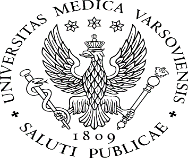 Plan studiów w Warszawskim Uniwersytecie MedycznymPlan studiów w Warszawskim Uniwersytecie MedycznymPlan studiów w Warszawskim Uniwersytecie MedycznymPlan studiów w Warszawskim Uniwersytecie MedycznymWNOZ- Zdrowie publiczneWNOZ- Zdrowie publiczneWNOZ- Zdrowie publiczneWNOZ- Zdrowie publiczne2 rok stacjonarne studia pierwszego stopnia w r. ak. 2017/20182 rok stacjonarne studia pierwszego stopnia w r. ak. 2017/20182 rok stacjonarne studia pierwszego stopnia w r. ak. 2017/20182 rok stacjonarne studia pierwszego stopnia w r. ak. 2017/2018LpPrzedmiot nazwa (ID)ECTSSemestrFormaNazwa JednostkiWymiar godz. obowiązujący studentaWymiar godz. obowiązujący studentaWymiar godz. obowiązujący studentaWymiar godz. obowiązujący studentaWymiar godz. obowiązujący studentaWymiar godz. obowiązujący studentaLpPrzedmiot nazwa (ID)ECTSSemestrzalicz.Nazwa Jednostkisumawyksemćwiczsamprak1Ekonomika zdrowia3,02egzZakład Zdrowia Publicznego, dr hab. n med. Adam Fronczak, ul.Banacha 1a blok F, 02-097 Warszawa tel. 022-599-20-8030,010202Makroekonomia5,01egzZakład Zdrowia Publicznego, dr hab. n med. Adam Fronczak, ul.Banacha 1a blok F, 02-097 Warszawa tel. 022-599-20-8070,03030103Organizacja i zarządzanie5,02egzZakład Zdrowia Publicznego, dr hab. n med. Adam Fronczak, ul.Banacha 1a blok F, 02-097 Warszawa tel. 022-599-20-8070,04020104Podstawy nadzoru sanitarno-epidemiologicznego8,0cegzZakład Profilaktyki Zagrożeń Środowiskowych i Alergologii, prof. nadzw.dr hab. n. med. Bolesław Samoliński, ul. Banacha 1a, 02-097 Warszawa tel. 022-599-20-39100,04644105Podstawy polityki zdrowotnej i społecznej3,02egzZakład Zdrowia Publicznego, dr hab. n med. Adam Fronczak, ul.Banacha 1a blok F, 02-097 Warszawa tel. 022-599-20-8028,016666Podstawy polityki zdrowotnej i społecznej3,02egzZakład Profilaktyki Zagrożeń Środowiskowych i Alergologii, prof. nadzw.dr hab. n. med. Bolesław Samoliński, ul. Banacha 1a, 02-097 Warszawa tel. 022-599-20-3916,0887Podstawy promocji zdrowia i edukacji zdrowotnej5,01egzZakład Zdrowia Publicznego, dr hab. n med. Adam Fronczak, ul.Banacha 1a blok F, 02-097 Warszawa tel. 022-599-20-8060,02030108Podstawy ubezpieczeń zdrowotnych i społecznych5,01egzZakład Zdrowia Publicznego, dr hab. n med. Adam Fronczak, ul.Banacha 1a blok F, 02-097 Warszawa tel. 022-599-20-8070,04020109Prawo administracyjne5,02egzZakład Zdrowia Publicznego, dr hab. n med. Adam Fronczak, ul.Banacha 1a blok F, 02-097 Warszawa tel. 022-599-20-8055,020201510Prawo cywilne3,01egzZakład Zdrowia Publicznego, dr hab. n med. Adam Fronczak, ul.Banacha 1a blok F, 02-097 Warszawa tel. 022-599-20-8030,0201012Farmakologia1,02zalKatedra i Zakład Farmakologii Doświadczalnej i Klinicznej, prof. dr hab. Dagmara Mirowska-Guzel, ul.Banacha 1b, 02-097 Warszawa tel: 022-116-61-6045,0201010513Język Obcy2,0czalStudium Języków Obcych dr M.Ganczar, ul.Księcia Trojdena 2a, 02-109 Warszawa tel. 022-57-20-86360,06014Metodologia badań naukowych1,01zalZakład Profilaktyki Zagrożeń Środowiskowych i Alergologii, prof. nadzw.dr hab. n. med. Bolesław Samoliński, ul. Banacha 1a, 02-097 Warszawa tel. 022-599-20-3938,014141015Ochrona własności intelektualnej1,02zalZakład Zdrowia Publicznego, dr hab. n med. Adam Fronczak, ul.Banacha 1a blok F, 02-097 Warszawa tel. 022-599-20-8034,02010416Podstawy finansów przedsiębiorstw1,02zalZakład Zdrowia Publicznego, dr hab. n med. Adam Fronczak, ul.Banacha 1a blok F, 02-097 Warszawa tel. 022-599-20-8014,01417Podstawy finansów publicznych1,02zalZakład Zdrowia Publicznego, dr hab. n med. Adam Fronczak, ul.Banacha 1a blok F, 02-097 Warszawa tel. 022-599-20-8014,01418Podstawy socjologii1,01zalZakład Zdrowia Publicznego, dr hab. n med. Adam Fronczak, ul.Banacha 1a blok F, 02-097 Warszawa tel. 022-599-20-8030,03019Podstawy żywienia człowieka1,02zalZakład Żywienia Człowieka dr hab. Dorota Szostak-Węgierek, ul.Erazma Ciołka 27, 01-445 Warszawa tel.022-836-09-1340,014161020PRAKTYKA WAKACYJNA5,02zalDziekanat Wydziału Nauki o Zdrowiu(ANZ)160,016021Systemy opieki zdrowotnej w Polsce3,01zalZakład Zdrowia Publicznego, dr hab. n med. Adam Fronczak, ul.Banacha 1a blok F, 02-097 Warszawa tel. 022-599-20-8060,030201022Wychowanie fizyczne1,02zalStudium Wychowania Fizycznego i Sportu mgr Jerzy Chrzanowski, ul.Żwirki i Wigury 81a, 02-091 Warszawa tel.022-57-20-528, 52930,030RAZEM60,01054,0406,0278,0100,0110,0160,01.Metryczka1.Metryczka1.Metryczka1.Metryczka1.Metryczka1.Metryczka1.Metryczka1.Metryczka1.Metryczka1.Metryczka1.Metryczka1.MetryczkaNazwa Wydziału:Nazwa Wydziału:Nazwa Wydziału:Nazwa Wydziału:Nazwa Wydziału:Nazwa Wydziału:Wydział Nauki o ZdrowiuWydział Nauki o ZdrowiuWydział Nauki o ZdrowiuWydział Nauki o ZdrowiuWydział Nauki o ZdrowiuWydział Nauki o ZdrowiuProgram kształcenia (Kierunek studiów, poziom i profil kształcenia, forma studiów)Program kształcenia (Kierunek studiów, poziom i profil kształcenia, forma studiów)Program kształcenia (Kierunek studiów, poziom i profil kształcenia, forma studiów)Program kształcenia (Kierunek studiów, poziom i profil kształcenia, forma studiów)Program kształcenia (Kierunek studiów, poziom i profil kształcenia, forma studiów)Program kształcenia (Kierunek studiów, poziom i profil kształcenia, forma studiów)Zdrowie publiczne, studia I stopnia, profil ogólnoakademicki, stacjonarneZdrowie publiczne, studia I stopnia, profil ogólnoakademicki, stacjonarneZdrowie publiczne, studia I stopnia, profil ogólnoakademicki, stacjonarneZdrowie publiczne, studia I stopnia, profil ogólnoakademicki, stacjonarneZdrowie publiczne, studia I stopnia, profil ogólnoakademicki, stacjonarneZdrowie publiczne, studia I stopnia, profil ogólnoakademicki, stacjonarne2017/2017/2017/2017/2017/2017/2017/20182017/20182017/20182017/20182017/20182017/2018Nazwa modułu/ przedmiotu:Nazwa modułu/ przedmiotu:Nazwa modułu/ przedmiotu:Nazwa modułu/ przedmiotu:Nazwa modułu/ przedmiotu:Nazwa modułu/ przedmiotu:Podstawy ubezpieczeń zdrowotnych i społecznychPodstawy ubezpieczeń zdrowotnych i społecznychPodstawy ubezpieczeń zdrowotnych i społecznychPodstawy ubezpieczeń zdrowotnych i społecznychPodstawy ubezpieczeń zdrowotnych i społecznychPodstawy ubezpieczeń zdrowotnych i społecznychKod przedmiotu:Kod przedmiotu:Kod przedmiotu:Kod przedmiotu:Kod przedmiotu:Kod przedmiotu:338213382133821338213382133821Jednostki prowadzące kształcenie:Jednostki prowadzące kształcenie:Jednostki prowadzące kształcenie:Jednostki prowadzące kształcenie:Jednostki prowadzące kształcenie:Jednostki prowadzące kształcenie:Zakład Zdrowia PublicznegoZakład Zdrowia PublicznegoZakład Zdrowia PublicznegoZakład Zdrowia PublicznegoZakład Zdrowia PublicznegoZakład Zdrowia PublicznegoKierownik jednostki/jednostek:Kierownik jednostki/jednostek:Kierownik jednostki/jednostek:Kierownik jednostki/jednostek:Kierownik jednostki/jednostek:Kierownik jednostki/jednostek:dr hab. n. o zdr. Adam Fronczakdr hab. n. o zdr. Adam Fronczakdr hab. n. o zdr. Adam Fronczakdr hab. n. o zdr. Adam Fronczakdr hab. n. o zdr. Adam Fronczakdr hab. n. o zdr. Adam FronczakRok studiów (rok, na którym realizowany jest przedmiot):Rok studiów (rok, na którym realizowany jest przedmiot):Rok studiów (rok, na którym realizowany jest przedmiot):Rok studiów (rok, na którym realizowany jest przedmiot):Rok studiów (rok, na którym realizowany jest przedmiot):Rok studiów (rok, na którym realizowany jest przedmiot):drugidrugidrugidrugidrugidrugiSemestr studiów (semestr, na którym realizowany jest przedmiot):Semestr studiów (semestr, na którym realizowany jest przedmiot):Semestr studiów (semestr, na którym realizowany jest przedmiot):Semestr studiów (semestr, na którym realizowany jest przedmiot):Semestr studiów (semestr, na którym realizowany jest przedmiot):Semestr studiów (semestr, na którym realizowany jest przedmiot):zimowyzimowyzimowyzimowyzimowyzimowyTyp modułu/przedmiotu (podstawowy, kierunkowy, fakultatywny):Typ modułu/przedmiotu (podstawowy, kierunkowy, fakultatywny):Typ modułu/przedmiotu (podstawowy, kierunkowy, fakultatywny):Typ modułu/przedmiotu (podstawowy, kierunkowy, fakultatywny):Typ modułu/przedmiotu (podstawowy, kierunkowy, fakultatywny):Typ modułu/przedmiotu (podstawowy, kierunkowy, fakultatywny):podstawowypodstawowypodstawowypodstawowypodstawowypodstawowyOsoby prowadzące (imiona, nazwiska oraz stopnie naukowe wszystkich wykładowców prowadzących przedmiot):Osoby prowadzące (imiona, nazwiska oraz stopnie naukowe wszystkich wykładowców prowadzących przedmiot):Osoby prowadzące (imiona, nazwiska oraz stopnie naukowe wszystkich wykładowców prowadzących przedmiot):Osoby prowadzące (imiona, nazwiska oraz stopnie naukowe wszystkich wykładowców prowadzących przedmiot):Osoby prowadzące (imiona, nazwiska oraz stopnie naukowe wszystkich wykładowców prowadzących przedmiot):Osoby prowadzące (imiona, nazwiska oraz stopnie naukowe wszystkich wykładowców prowadzących przedmiot):dr n. o zdr. Grażyna Dykowskadr n. o zdr. Grażyna Dykowskadr n. o zdr. Grażyna Dykowskadr n. o zdr. Grażyna Dykowskadr n. o zdr. Grażyna Dykowskadr n. o zdr. Grażyna DykowskaErasmus TAK/NIE (czy przedmiot dostępny jest dla studentów w ramach programu Erasmus):Erasmus TAK/NIE (czy przedmiot dostępny jest dla studentów w ramach programu Erasmus):Erasmus TAK/NIE (czy przedmiot dostępny jest dla studentów w ramach programu Erasmus):Erasmus TAK/NIE (czy przedmiot dostępny jest dla studentów w ramach programu Erasmus):Erasmus TAK/NIE (czy przedmiot dostępny jest dla studentów w ramach programu Erasmus):Erasmus TAK/NIE (czy przedmiot dostępny jest dla studentów w ramach programu Erasmus):NieNieNieNieNieNieOsoba odpowiedzialna za sylabus (osoba, do której należy zgłaszać uwagi dotyczące sylabusa):Osoba odpowiedzialna za sylabus (osoba, do której należy zgłaszać uwagi dotyczące sylabusa):Osoba odpowiedzialna za sylabus (osoba, do której należy zgłaszać uwagi dotyczące sylabusa):Osoba odpowiedzialna za sylabus (osoba, do której należy zgłaszać uwagi dotyczące sylabusa):Osoba odpowiedzialna za sylabus (osoba, do której należy zgłaszać uwagi dotyczące sylabusa):Osoba odpowiedzialna za sylabus (osoba, do której należy zgłaszać uwagi dotyczące sylabusa):dr n. o zdr. Grażyna Dykowskadr n. o zdr. Grażyna Dykowskadr n. o zdr. Grażyna Dykowskadr n. o zdr. Grażyna Dykowskadr n. o zdr. Grażyna Dykowskadr n. o zdr. Grażyna DykowskaLiczba punktów ECTS:Liczba punktów ECTS:Liczba punktów ECTS:Liczba punktów ECTS:Liczba punktów ECTS:Liczba punktów ECTS:5555552.Cele kształcenia  2.Cele kształcenia  2.Cele kształcenia  2.Cele kształcenia  2.Cele kształcenia  2.Cele kształcenia  2.Cele kształcenia  2.Cele kształcenia  2.Cele kształcenia  2.Cele kształcenia  2.Cele kształcenia  2.Cele kształcenia  Przekazanie studentom podstawowych koncepcji zabezpieczenia społecznego w Unii Europejskiej oraz w Polsce.Przekazanie  studentom podstawowej wiedzy z zakresu podstaw prawnych i organizacyjnych ubezpieczeń społecznych i  zdrowotnych Przygotowanie studentów do pracy w zespole w działalności którego niezbędna jest podstawowa wiedza z  zakresu ubezpieczeń społecznych oraz kształcenie ustawiczne.Przekazanie studentom podstawowych koncepcji zabezpieczenia społecznego w Unii Europejskiej oraz w Polsce.Przekazanie  studentom podstawowej wiedzy z zakresu podstaw prawnych i organizacyjnych ubezpieczeń społecznych i  zdrowotnych Przygotowanie studentów do pracy w zespole w działalności którego niezbędna jest podstawowa wiedza z  zakresu ubezpieczeń społecznych oraz kształcenie ustawiczne.Przekazanie studentom podstawowych koncepcji zabezpieczenia społecznego w Unii Europejskiej oraz w Polsce.Przekazanie  studentom podstawowej wiedzy z zakresu podstaw prawnych i organizacyjnych ubezpieczeń społecznych i  zdrowotnych Przygotowanie studentów do pracy w zespole w działalności którego niezbędna jest podstawowa wiedza z  zakresu ubezpieczeń społecznych oraz kształcenie ustawiczne.Przekazanie studentom podstawowych koncepcji zabezpieczenia społecznego w Unii Europejskiej oraz w Polsce.Przekazanie  studentom podstawowej wiedzy z zakresu podstaw prawnych i organizacyjnych ubezpieczeń społecznych i  zdrowotnych Przygotowanie studentów do pracy w zespole w działalności którego niezbędna jest podstawowa wiedza z  zakresu ubezpieczeń społecznych oraz kształcenie ustawiczne.Przekazanie studentom podstawowych koncepcji zabezpieczenia społecznego w Unii Europejskiej oraz w Polsce.Przekazanie  studentom podstawowej wiedzy z zakresu podstaw prawnych i organizacyjnych ubezpieczeń społecznych i  zdrowotnych Przygotowanie studentów do pracy w zespole w działalności którego niezbędna jest podstawowa wiedza z  zakresu ubezpieczeń społecznych oraz kształcenie ustawiczne.Przekazanie studentom podstawowych koncepcji zabezpieczenia społecznego w Unii Europejskiej oraz w Polsce.Przekazanie  studentom podstawowej wiedzy z zakresu podstaw prawnych i organizacyjnych ubezpieczeń społecznych i  zdrowotnych Przygotowanie studentów do pracy w zespole w działalności którego niezbędna jest podstawowa wiedza z  zakresu ubezpieczeń społecznych oraz kształcenie ustawiczne.Przekazanie studentom podstawowych koncepcji zabezpieczenia społecznego w Unii Europejskiej oraz w Polsce.Przekazanie  studentom podstawowej wiedzy z zakresu podstaw prawnych i organizacyjnych ubezpieczeń społecznych i  zdrowotnych Przygotowanie studentów do pracy w zespole w działalności którego niezbędna jest podstawowa wiedza z  zakresu ubezpieczeń społecznych oraz kształcenie ustawiczne.Przekazanie studentom podstawowych koncepcji zabezpieczenia społecznego w Unii Europejskiej oraz w Polsce.Przekazanie  studentom podstawowej wiedzy z zakresu podstaw prawnych i organizacyjnych ubezpieczeń społecznych i  zdrowotnych Przygotowanie studentów do pracy w zespole w działalności którego niezbędna jest podstawowa wiedza z  zakresu ubezpieczeń społecznych oraz kształcenie ustawiczne.Przekazanie studentom podstawowych koncepcji zabezpieczenia społecznego w Unii Europejskiej oraz w Polsce.Przekazanie  studentom podstawowej wiedzy z zakresu podstaw prawnych i organizacyjnych ubezpieczeń społecznych i  zdrowotnych Przygotowanie studentów do pracy w zespole w działalności którego niezbędna jest podstawowa wiedza z  zakresu ubezpieczeń społecznych oraz kształcenie ustawiczne.Przekazanie studentom podstawowych koncepcji zabezpieczenia społecznego w Unii Europejskiej oraz w Polsce.Przekazanie  studentom podstawowej wiedzy z zakresu podstaw prawnych i organizacyjnych ubezpieczeń społecznych i  zdrowotnych Przygotowanie studentów do pracy w zespole w działalności którego niezbędna jest podstawowa wiedza z  zakresu ubezpieczeń społecznych oraz kształcenie ustawiczne.Przekazanie studentom podstawowych koncepcji zabezpieczenia społecznego w Unii Europejskiej oraz w Polsce.Przekazanie  studentom podstawowej wiedzy z zakresu podstaw prawnych i organizacyjnych ubezpieczeń społecznych i  zdrowotnych Przygotowanie studentów do pracy w zespole w działalności którego niezbędna jest podstawowa wiedza z  zakresu ubezpieczeń społecznych oraz kształcenie ustawiczne.Przekazanie studentom podstawowych koncepcji zabezpieczenia społecznego w Unii Europejskiej oraz w Polsce.Przekazanie  studentom podstawowej wiedzy z zakresu podstaw prawnych i organizacyjnych ubezpieczeń społecznych i  zdrowotnych Przygotowanie studentów do pracy w zespole w działalności którego niezbędna jest podstawowa wiedza z  zakresu ubezpieczeń społecznych oraz kształcenie ustawiczne.3.Wymagania wstępne 3.Wymagania wstępne 3.Wymagania wstępne 3.Wymagania wstępne 3.Wymagania wstępne 3.Wymagania wstępne 3.Wymagania wstępne 3.Wymagania wstępne 3.Wymagania wstępne 3.Wymagania wstępne 3.Wymagania wstępne 3.Wymagania wstępne BrakBrakBrakBrakBrakBrakBrakBrakBrakBrakBrakBrak4.Przedmiotowe efekty kształcenia4.Przedmiotowe efekty kształcenia4.Przedmiotowe efekty kształcenia4.Przedmiotowe efekty kształcenia4.Przedmiotowe efekty kształcenia4.Przedmiotowe efekty kształcenia4.Przedmiotowe efekty kształcenia4.Przedmiotowe efekty kształcenia4.Przedmiotowe efekty kształcenia4.Przedmiotowe efekty kształcenia4.Przedmiotowe efekty kształcenia4.Przedmiotowe efekty kształceniaLista efektów kształceniaLista efektów kształceniaLista efektów kształceniaLista efektów kształceniaLista efektów kształceniaLista efektów kształceniaLista efektów kształceniaLista efektów kształceniaLista efektów kształceniaLista efektów kształceniaLista efektów kształceniaLista efektów kształceniaSymbolOpisOpisOpisOpisOpisOpisOpisOpisOpisOdniesienie do efektu kierunkowego Odniesienie do efektu kierunkowego W01Prezentuje założenia prawne i finansowe udzielania świadczeń zdrowotnych i realizowania programów zdrowotnych Prezentuje założenia prawne i finansowe udzielania świadczeń zdrowotnych i realizowania programów zdrowotnych Prezentuje założenia prawne i finansowe udzielania świadczeń zdrowotnych i realizowania programów zdrowotnych Prezentuje założenia prawne i finansowe udzielania świadczeń zdrowotnych i realizowania programów zdrowotnych Prezentuje założenia prawne i finansowe udzielania świadczeń zdrowotnych i realizowania programów zdrowotnych Prezentuje założenia prawne i finansowe udzielania świadczeń zdrowotnych i realizowania programów zdrowotnych Prezentuje założenia prawne i finansowe udzielania świadczeń zdrowotnych i realizowania programów zdrowotnych Prezentuje założenia prawne i finansowe udzielania świadczeń zdrowotnych i realizowania programów zdrowotnych Prezentuje założenia prawne i finansowe udzielania świadczeń zdrowotnych i realizowania programów zdrowotnych EK_ZP1_W11EK_ZP1_W11W02Opisuje formy głównych form organizacyjnych usług zdrowotnych Opisuje formy głównych form organizacyjnych usług zdrowotnych Opisuje formy głównych form organizacyjnych usług zdrowotnych Opisuje formy głównych form organizacyjnych usług zdrowotnych Opisuje formy głównych form organizacyjnych usług zdrowotnych Opisuje formy głównych form organizacyjnych usług zdrowotnych Opisuje formy głównych form organizacyjnych usług zdrowotnych Opisuje formy głównych form organizacyjnych usług zdrowotnych Opisuje formy głównych form organizacyjnych usług zdrowotnych EK_ZP1_W13EK_ZP1_W13W03Wymienia wszystkie formy ubezpieczeń zdrowotnych i społecznych Wymienia wszystkie formy ubezpieczeń zdrowotnych i społecznych Wymienia wszystkie formy ubezpieczeń zdrowotnych i społecznych Wymienia wszystkie formy ubezpieczeń zdrowotnych i społecznych Wymienia wszystkie formy ubezpieczeń zdrowotnych i społecznych Wymienia wszystkie formy ubezpieczeń zdrowotnych i społecznych Wymienia wszystkie formy ubezpieczeń zdrowotnych i społecznych Wymienia wszystkie formy ubezpieczeń zdrowotnych i społecznych Wymienia wszystkie formy ubezpieczeń zdrowotnych i społecznych EK_ZP1_W14EK_ZP1_W14W04Przedstawia  podstawowe zasady prawne dotyczące pomocy osobom wykluczanym ,ofiarom przemocy i readaptacji społecznej itd.Przedstawia  podstawowe zasady prawne dotyczące pomocy osobom wykluczanym ,ofiarom przemocy i readaptacji społecznej itd.Przedstawia  podstawowe zasady prawne dotyczące pomocy osobom wykluczanym ,ofiarom przemocy i readaptacji społecznej itd.Przedstawia  podstawowe zasady prawne dotyczące pomocy osobom wykluczanym ,ofiarom przemocy i readaptacji społecznej itd.Przedstawia  podstawowe zasady prawne dotyczące pomocy osobom wykluczanym ,ofiarom przemocy i readaptacji społecznej itd.Przedstawia  podstawowe zasady prawne dotyczące pomocy osobom wykluczanym ,ofiarom przemocy i readaptacji społecznej itd.Przedstawia  podstawowe zasady prawne dotyczące pomocy osobom wykluczanym ,ofiarom przemocy i readaptacji społecznej itd.Przedstawia  podstawowe zasady prawne dotyczące pomocy osobom wykluczanym ,ofiarom przemocy i readaptacji społecznej itd.Przedstawia  podstawowe zasady prawne dotyczące pomocy osobom wykluczanym ,ofiarom przemocy i readaptacji społecznej itd.EK_ZP1_W29EK_ZP1_W29W05Przedstawia krajowe i europejskie źródła informacji i systemy monitorowania stanu zdrowia populacjiPrzedstawia krajowe i europejskie źródła informacji i systemy monitorowania stanu zdrowia populacjiPrzedstawia krajowe i europejskie źródła informacji i systemy monitorowania stanu zdrowia populacjiPrzedstawia krajowe i europejskie źródła informacji i systemy monitorowania stanu zdrowia populacjiPrzedstawia krajowe i europejskie źródła informacji i systemy monitorowania stanu zdrowia populacjiPrzedstawia krajowe i europejskie źródła informacji i systemy monitorowania stanu zdrowia populacjiPrzedstawia krajowe i europejskie źródła informacji i systemy monitorowania stanu zdrowia populacjiPrzedstawia krajowe i europejskie źródła informacji i systemy monitorowania stanu zdrowia populacjiPrzedstawia krajowe i europejskie źródła informacji i systemy monitorowania stanu zdrowia populacjiEK_ZP1_W07EK_ZP1_W075.Formy prowadzonych zajęć5.Formy prowadzonych zajęć5.Formy prowadzonych zajęć5.Formy prowadzonych zajęć5.Formy prowadzonych zajęć5.Formy prowadzonych zajęć5.Formy prowadzonych zajęć5.Formy prowadzonych zajęć5.Formy prowadzonych zajęć5.Formy prowadzonych zajęć5.Formy prowadzonych zajęć5.Formy prowadzonych zajęćFormaFormaFormaFormaLiczba godzinLiczba godzinLiczba godzinLiczba grupLiczba grupMinimalna liczba osób 
w grupieMinimalna liczba osób 
w grupieMinimalna liczba osób 
w grupieWykładWykładWykładWykład404040SeminariumSeminariumSeminariumSeminarium202020ĆwiczeniaĆwiczeniaĆwiczeniaĆwiczenia6.Tematy zajęć i treści kształcenia6.Tematy zajęć i treści kształcenia6.Tematy zajęć i treści kształcenia6.Tematy zajęć i treści kształcenia6.Tematy zajęć i treści kształcenia6.Tematy zajęć i treści kształcenia6.Tematy zajęć i treści kształcenia6.Tematy zajęć i treści kształcenia6.Tematy zajęć i treści kształcenia6.Tematy zajęć i treści kształcenia6.Tematy zajęć i treści kształcenia6.Tematy zajęć i treści kształceniaW1. Europejska Karta Społeczna T1.Pojęcie i zasady ogólne wspólnotowej koordynacji zabezpieczenia społecznego.T2 Zakres podmiotowy i przedmiotowy wspólnotowej koordynacji zabezpieczenia społecznego. Wykładowca: dr n o zdr. Grażyna DykowskaW2.Ubezpieczenia społeczne T3. Geneza i rodzaje ubezpieczeń społecznych. T4. S1.Ubezpieczenia społeczne w systemie zabezpieczenia społecznego w Polsce. Wykładowca: dr n o zdr. Grażyna DykowskaW3. Struktura systemu ubezpieczeń społecznych. T5.Podstawy przepisów  prawnych z zakresu ubezpieczenia społecznego. T6.S2. Zabezpieczenie społeczne a ubezpieczenie społeczne T7. Charakterystyka stosunku ubezpieczeniowego. T8. Zakres  świadczeń z funduszu ubezpieczeń społecznych. T9.S3. Zasiłki. T10.  ZUS i KRUS. Wykładowca: dr n o zdr. Grażyna DykowskaW4. Ubezpieczenia emerytalne i ubezpieczenia rentowe  T11. Emerytury i renty z funduszu ubezpieczeń społecznych Polsce i UE. T12. S4.Organizacja i funkcjonowanie funduszy emerytalnych T13. Pracownicze programy emerytalne i indywidualne konta emerytalne. T14. Emerytury w zależności od daty urodzenia oraz rodzaju wykonywanej pracy. T15. Podstawy prawne z tego zakresu. Wykładowca: dr n o zdr. Grażyna DykowskaW5. Ubezpieczenia rentowe T16. S5.Renty m.in. z tytułu niezdolności do pracy, rodzinna. T17. Zasady przyznawania i wypłaty świadczeń. Wykładowca: dr n o zdr. Grażyna DykowskaW6. Geneza ubezpieczeń zdrowotnych i społecznych. T18. Rys historyczny ubezpieczeń zdrowotnych i społecznych  w okresie międzywojennym Polsce i na świecie. T19. Ubezpieczenia zdrowotne i społeczne w Polsce po II wojnie światowej. Wykładowca dr hab. n. med. Bożena Walewska-Zielecka W7. Ustawa o powszechnym ubezpieczeniu zdrowotnym z 1997 r. T20. Podstawy prawne wraz z aktami wykonawczymi. T21. Rola i znaczenie w reformach kas chorych. T22. S6 Organizacja i funkcje pierwszego płatnika Kas Chorych. T23. Identyfikacja zapotrzebowania na usługi zdrowotne. Wykładowca dr hab. n. med. Bożena Walewska-Zielecka W8. Ustawa o ubezpieczeniu w Narodowym Funduszu Zdrowia (2003 r) T24. Ustawa o ubezpieczeniu w Narodowym Funduszu Zdrowia.  T25. S7.Podobieństwa i różnice ustawy z 1997 roku i z 2003 roku. T26. Wyrok Trybunału Sprawiedliwości z 2003 r. a ustawa o NFZ. Wykładowca dr hab. n. med. Bożena Walewska-Zielecka W9. Ustawa z dnia 27 sierpnia 2004 r. o świadczeniach opieki zdrowotnej finansowanych ze środków publicznych. T27. Omówienie Ustawy z dnia 27 sierpnia 2004 r. o świadczeniach opieki zdrowotnej finansowanych ze środków publicznych. T28. S.8 Świadczenia medyczne – podział i zasady finansowania.T29.  Świadczeniodawcy – organizacja i podstawy prawne  funkcjonowania.T30.Agencja Oceny Technologii Medycznych i Taryfikacji-rola w systemie ubezpieczeń zdrowotnych. Wykładowca dr hab. n. med. Bożena Walewska-Zielecka W10. Zasady finansowania świadczeń medycznych. T 31. Aktualna sytuacja finansowa NFZ. T32.  Wydatki NFZ na finansowanie świadczeń zdrowotnych.  T 33. Kontraktowanie usług zdrowotnych i ich monitorowanie. Wykładowca: dr n o zdr. Grażyna DykowskaW11. Prywatne ubezpieczenia zdrowtne.T34.Podstawowe informacje. T35. Wydatki prywatne na zdrowie jako element dodatkowych ubezpieczeń zdrowotnych. T36. Hazard moralny  T37. Polityka lekowa a ubezpieczenia zdrowotne. Refundacja. Wykładowca dr hab. n. med. Bożena Walewska-Zielecka W12.Jakość świadczeń medycznych. T38.  Jakość świadczeń zdrowotnych a NFZ.  T39. S9. Bezpieczeństwo pacjenta. T40.  Prawa pacjenta a NFZ. Wykładowca: dr n o zdr. Grażyna DykowskaW13. Opieka zdrowotna po wejściu do UE. T41. Dyrektywy, rozporządzenia , zalecenia UE mające wpływ na system ubezpieczeń zdrowotnych i społecznych. T42. Porównanie wybranych obszarów opieki zdrowotnej  w UE. Wydatki na systemy ubezpieczeń w UE. Wykładowca: dr n o zdr. Grażyna DykowskaW14. Koordynacja zabezpieczenia społecznego w UE. T43.Geneza  ubezpieczeń społecznych w w tym  ubezpieczeń zdrowotnych  w UE. Wykładowca: dr n o zdr. Grażyna DykowskaW15.Dyrektywa trans graniczna a NFZ. T44. S10. Wykluczenia z dyrektywy. Wykładowca: dr n o zdr. Grażyna Dykowska. T45. Karta EKUZ w wolnym przemieszczeniu się usług oraz osób a NFZ.  Wykładowca: dr n o zdr. Grażyna DykowskaW1. Europejska Karta Społeczna T1.Pojęcie i zasady ogólne wspólnotowej koordynacji zabezpieczenia społecznego.T2 Zakres podmiotowy i przedmiotowy wspólnotowej koordynacji zabezpieczenia społecznego. Wykładowca: dr n o zdr. Grażyna DykowskaW2.Ubezpieczenia społeczne T3. Geneza i rodzaje ubezpieczeń społecznych. T4. S1.Ubezpieczenia społeczne w systemie zabezpieczenia społecznego w Polsce. Wykładowca: dr n o zdr. Grażyna DykowskaW3. Struktura systemu ubezpieczeń społecznych. T5.Podstawy przepisów  prawnych z zakresu ubezpieczenia społecznego. T6.S2. Zabezpieczenie społeczne a ubezpieczenie społeczne T7. Charakterystyka stosunku ubezpieczeniowego. T8. Zakres  świadczeń z funduszu ubezpieczeń społecznych. T9.S3. Zasiłki. T10.  ZUS i KRUS. Wykładowca: dr n o zdr. Grażyna DykowskaW4. Ubezpieczenia emerytalne i ubezpieczenia rentowe  T11. Emerytury i renty z funduszu ubezpieczeń społecznych Polsce i UE. T12. S4.Organizacja i funkcjonowanie funduszy emerytalnych T13. Pracownicze programy emerytalne i indywidualne konta emerytalne. T14. Emerytury w zależności od daty urodzenia oraz rodzaju wykonywanej pracy. T15. Podstawy prawne z tego zakresu. Wykładowca: dr n o zdr. Grażyna DykowskaW5. Ubezpieczenia rentowe T16. S5.Renty m.in. z tytułu niezdolności do pracy, rodzinna. T17. Zasady przyznawania i wypłaty świadczeń. Wykładowca: dr n o zdr. Grażyna DykowskaW6. Geneza ubezpieczeń zdrowotnych i społecznych. T18. Rys historyczny ubezpieczeń zdrowotnych i społecznych  w okresie międzywojennym Polsce i na świecie. T19. Ubezpieczenia zdrowotne i społeczne w Polsce po II wojnie światowej. Wykładowca dr hab. n. med. Bożena Walewska-Zielecka W7. Ustawa o powszechnym ubezpieczeniu zdrowotnym z 1997 r. T20. Podstawy prawne wraz z aktami wykonawczymi. T21. Rola i znaczenie w reformach kas chorych. T22. S6 Organizacja i funkcje pierwszego płatnika Kas Chorych. T23. Identyfikacja zapotrzebowania na usługi zdrowotne. Wykładowca dr hab. n. med. Bożena Walewska-Zielecka W8. Ustawa o ubezpieczeniu w Narodowym Funduszu Zdrowia (2003 r) T24. Ustawa o ubezpieczeniu w Narodowym Funduszu Zdrowia.  T25. S7.Podobieństwa i różnice ustawy z 1997 roku i z 2003 roku. T26. Wyrok Trybunału Sprawiedliwości z 2003 r. a ustawa o NFZ. Wykładowca dr hab. n. med. Bożena Walewska-Zielecka W9. Ustawa z dnia 27 sierpnia 2004 r. o świadczeniach opieki zdrowotnej finansowanych ze środków publicznych. T27. Omówienie Ustawy z dnia 27 sierpnia 2004 r. o świadczeniach opieki zdrowotnej finansowanych ze środków publicznych. T28. S.8 Świadczenia medyczne – podział i zasady finansowania.T29.  Świadczeniodawcy – organizacja i podstawy prawne  funkcjonowania.T30.Agencja Oceny Technologii Medycznych i Taryfikacji-rola w systemie ubezpieczeń zdrowotnych. Wykładowca dr hab. n. med. Bożena Walewska-Zielecka W10. Zasady finansowania świadczeń medycznych. T 31. Aktualna sytuacja finansowa NFZ. T32.  Wydatki NFZ na finansowanie świadczeń zdrowotnych.  T 33. Kontraktowanie usług zdrowotnych i ich monitorowanie. Wykładowca: dr n o zdr. Grażyna DykowskaW11. Prywatne ubezpieczenia zdrowtne.T34.Podstawowe informacje. T35. Wydatki prywatne na zdrowie jako element dodatkowych ubezpieczeń zdrowotnych. T36. Hazard moralny  T37. Polityka lekowa a ubezpieczenia zdrowotne. Refundacja. Wykładowca dr hab. n. med. Bożena Walewska-Zielecka W12.Jakość świadczeń medycznych. T38.  Jakość świadczeń zdrowotnych a NFZ.  T39. S9. Bezpieczeństwo pacjenta. T40.  Prawa pacjenta a NFZ. Wykładowca: dr n o zdr. Grażyna DykowskaW13. Opieka zdrowotna po wejściu do UE. T41. Dyrektywy, rozporządzenia , zalecenia UE mające wpływ na system ubezpieczeń zdrowotnych i społecznych. T42. Porównanie wybranych obszarów opieki zdrowotnej  w UE. Wydatki na systemy ubezpieczeń w UE. Wykładowca: dr n o zdr. Grażyna DykowskaW14. Koordynacja zabezpieczenia społecznego w UE. T43.Geneza  ubezpieczeń społecznych w w tym  ubezpieczeń zdrowotnych  w UE. Wykładowca: dr n o zdr. Grażyna DykowskaW15.Dyrektywa trans graniczna a NFZ. T44. S10. Wykluczenia z dyrektywy. Wykładowca: dr n o zdr. Grażyna Dykowska. T45. Karta EKUZ w wolnym przemieszczeniu się usług oraz osób a NFZ.  Wykładowca: dr n o zdr. Grażyna DykowskaW1. Europejska Karta Społeczna T1.Pojęcie i zasady ogólne wspólnotowej koordynacji zabezpieczenia społecznego.T2 Zakres podmiotowy i przedmiotowy wspólnotowej koordynacji zabezpieczenia społecznego. Wykładowca: dr n o zdr. Grażyna DykowskaW2.Ubezpieczenia społeczne T3. Geneza i rodzaje ubezpieczeń społecznych. T4. S1.Ubezpieczenia społeczne w systemie zabezpieczenia społecznego w Polsce. Wykładowca: dr n o zdr. Grażyna DykowskaW3. Struktura systemu ubezpieczeń społecznych. T5.Podstawy przepisów  prawnych z zakresu ubezpieczenia społecznego. T6.S2. Zabezpieczenie społeczne a ubezpieczenie społeczne T7. Charakterystyka stosunku ubezpieczeniowego. T8. Zakres  świadczeń z funduszu ubezpieczeń społecznych. T9.S3. Zasiłki. T10.  ZUS i KRUS. Wykładowca: dr n o zdr. Grażyna DykowskaW4. Ubezpieczenia emerytalne i ubezpieczenia rentowe  T11. Emerytury i renty z funduszu ubezpieczeń społecznych Polsce i UE. T12. S4.Organizacja i funkcjonowanie funduszy emerytalnych T13. Pracownicze programy emerytalne i indywidualne konta emerytalne. T14. Emerytury w zależności od daty urodzenia oraz rodzaju wykonywanej pracy. T15. Podstawy prawne z tego zakresu. Wykładowca: dr n o zdr. Grażyna DykowskaW5. Ubezpieczenia rentowe T16. S5.Renty m.in. z tytułu niezdolności do pracy, rodzinna. T17. Zasady przyznawania i wypłaty świadczeń. Wykładowca: dr n o zdr. Grażyna DykowskaW6. Geneza ubezpieczeń zdrowotnych i społecznych. T18. Rys historyczny ubezpieczeń zdrowotnych i społecznych  w okresie międzywojennym Polsce i na świecie. T19. Ubezpieczenia zdrowotne i społeczne w Polsce po II wojnie światowej. Wykładowca dr hab. n. med. Bożena Walewska-Zielecka W7. Ustawa o powszechnym ubezpieczeniu zdrowotnym z 1997 r. T20. Podstawy prawne wraz z aktami wykonawczymi. T21. Rola i znaczenie w reformach kas chorych. T22. S6 Organizacja i funkcje pierwszego płatnika Kas Chorych. T23. Identyfikacja zapotrzebowania na usługi zdrowotne. Wykładowca dr hab. n. med. Bożena Walewska-Zielecka W8. Ustawa o ubezpieczeniu w Narodowym Funduszu Zdrowia (2003 r) T24. Ustawa o ubezpieczeniu w Narodowym Funduszu Zdrowia.  T25. S7.Podobieństwa i różnice ustawy z 1997 roku i z 2003 roku. T26. Wyrok Trybunału Sprawiedliwości z 2003 r. a ustawa o NFZ. Wykładowca dr hab. n. med. Bożena Walewska-Zielecka W9. Ustawa z dnia 27 sierpnia 2004 r. o świadczeniach opieki zdrowotnej finansowanych ze środków publicznych. T27. Omówienie Ustawy z dnia 27 sierpnia 2004 r. o świadczeniach opieki zdrowotnej finansowanych ze środków publicznych. T28. S.8 Świadczenia medyczne – podział i zasady finansowania.T29.  Świadczeniodawcy – organizacja i podstawy prawne  funkcjonowania.T30.Agencja Oceny Technologii Medycznych i Taryfikacji-rola w systemie ubezpieczeń zdrowotnych. Wykładowca dr hab. n. med. Bożena Walewska-Zielecka W10. Zasady finansowania świadczeń medycznych. T 31. Aktualna sytuacja finansowa NFZ. T32.  Wydatki NFZ na finansowanie świadczeń zdrowotnych.  T 33. Kontraktowanie usług zdrowotnych i ich monitorowanie. Wykładowca: dr n o zdr. Grażyna DykowskaW11. Prywatne ubezpieczenia zdrowtne.T34.Podstawowe informacje. T35. Wydatki prywatne na zdrowie jako element dodatkowych ubezpieczeń zdrowotnych. T36. Hazard moralny  T37. Polityka lekowa a ubezpieczenia zdrowotne. Refundacja. Wykładowca dr hab. n. med. Bożena Walewska-Zielecka W12.Jakość świadczeń medycznych. T38.  Jakość świadczeń zdrowotnych a NFZ.  T39. S9. Bezpieczeństwo pacjenta. T40.  Prawa pacjenta a NFZ. Wykładowca: dr n o zdr. Grażyna DykowskaW13. Opieka zdrowotna po wejściu do UE. T41. Dyrektywy, rozporządzenia , zalecenia UE mające wpływ na system ubezpieczeń zdrowotnych i społecznych. T42. Porównanie wybranych obszarów opieki zdrowotnej  w UE. Wydatki na systemy ubezpieczeń w UE. Wykładowca: dr n o zdr. Grażyna DykowskaW14. Koordynacja zabezpieczenia społecznego w UE. T43.Geneza  ubezpieczeń społecznych w w tym  ubezpieczeń zdrowotnych  w UE. Wykładowca: dr n o zdr. Grażyna DykowskaW15.Dyrektywa trans graniczna a NFZ. T44. S10. Wykluczenia z dyrektywy. Wykładowca: dr n o zdr. Grażyna Dykowska. T45. Karta EKUZ w wolnym przemieszczeniu się usług oraz osób a NFZ.  Wykładowca: dr n o zdr. Grażyna DykowskaW1. Europejska Karta Społeczna T1.Pojęcie i zasady ogólne wspólnotowej koordynacji zabezpieczenia społecznego.T2 Zakres podmiotowy i przedmiotowy wspólnotowej koordynacji zabezpieczenia społecznego. Wykładowca: dr n o zdr. Grażyna DykowskaW2.Ubezpieczenia społeczne T3. Geneza i rodzaje ubezpieczeń społecznych. T4. S1.Ubezpieczenia społeczne w systemie zabezpieczenia społecznego w Polsce. Wykładowca: dr n o zdr. Grażyna DykowskaW3. Struktura systemu ubezpieczeń społecznych. T5.Podstawy przepisów  prawnych z zakresu ubezpieczenia społecznego. T6.S2. Zabezpieczenie społeczne a ubezpieczenie społeczne T7. Charakterystyka stosunku ubezpieczeniowego. T8. Zakres  świadczeń z funduszu ubezpieczeń społecznych. T9.S3. Zasiłki. T10.  ZUS i KRUS. Wykładowca: dr n o zdr. Grażyna DykowskaW4. Ubezpieczenia emerytalne i ubezpieczenia rentowe  T11. Emerytury i renty z funduszu ubezpieczeń społecznych Polsce i UE. T12. S4.Organizacja i funkcjonowanie funduszy emerytalnych T13. Pracownicze programy emerytalne i indywidualne konta emerytalne. T14. Emerytury w zależności od daty urodzenia oraz rodzaju wykonywanej pracy. T15. Podstawy prawne z tego zakresu. Wykładowca: dr n o zdr. Grażyna DykowskaW5. Ubezpieczenia rentowe T16. S5.Renty m.in. z tytułu niezdolności do pracy, rodzinna. T17. Zasady przyznawania i wypłaty świadczeń. Wykładowca: dr n o zdr. Grażyna DykowskaW6. Geneza ubezpieczeń zdrowotnych i społecznych. T18. Rys historyczny ubezpieczeń zdrowotnych i społecznych  w okresie międzywojennym Polsce i na świecie. T19. Ubezpieczenia zdrowotne i społeczne w Polsce po II wojnie światowej. Wykładowca dr hab. n. med. Bożena Walewska-Zielecka W7. Ustawa o powszechnym ubezpieczeniu zdrowotnym z 1997 r. T20. Podstawy prawne wraz z aktami wykonawczymi. T21. Rola i znaczenie w reformach kas chorych. T22. S6 Organizacja i funkcje pierwszego płatnika Kas Chorych. T23. Identyfikacja zapotrzebowania na usługi zdrowotne. Wykładowca dr hab. n. med. Bożena Walewska-Zielecka W8. Ustawa o ubezpieczeniu w Narodowym Funduszu Zdrowia (2003 r) T24. Ustawa o ubezpieczeniu w Narodowym Funduszu Zdrowia.  T25. S7.Podobieństwa i różnice ustawy z 1997 roku i z 2003 roku. T26. Wyrok Trybunału Sprawiedliwości z 2003 r. a ustawa o NFZ. Wykładowca dr hab. n. med. Bożena Walewska-Zielecka W9. Ustawa z dnia 27 sierpnia 2004 r. o świadczeniach opieki zdrowotnej finansowanych ze środków publicznych. T27. Omówienie Ustawy z dnia 27 sierpnia 2004 r. o świadczeniach opieki zdrowotnej finansowanych ze środków publicznych. T28. S.8 Świadczenia medyczne – podział i zasady finansowania.T29.  Świadczeniodawcy – organizacja i podstawy prawne  funkcjonowania.T30.Agencja Oceny Technologii Medycznych i Taryfikacji-rola w systemie ubezpieczeń zdrowotnych. Wykładowca dr hab. n. med. Bożena Walewska-Zielecka W10. Zasady finansowania świadczeń medycznych. T 31. Aktualna sytuacja finansowa NFZ. T32.  Wydatki NFZ na finansowanie świadczeń zdrowotnych.  T 33. Kontraktowanie usług zdrowotnych i ich monitorowanie. Wykładowca: dr n o zdr. Grażyna DykowskaW11. Prywatne ubezpieczenia zdrowtne.T34.Podstawowe informacje. T35. Wydatki prywatne na zdrowie jako element dodatkowych ubezpieczeń zdrowotnych. T36. Hazard moralny  T37. Polityka lekowa a ubezpieczenia zdrowotne. Refundacja. Wykładowca dr hab. n. med. Bożena Walewska-Zielecka W12.Jakość świadczeń medycznych. T38.  Jakość świadczeń zdrowotnych a NFZ.  T39. S9. Bezpieczeństwo pacjenta. T40.  Prawa pacjenta a NFZ. Wykładowca: dr n o zdr. Grażyna DykowskaW13. Opieka zdrowotna po wejściu do UE. T41. Dyrektywy, rozporządzenia , zalecenia UE mające wpływ na system ubezpieczeń zdrowotnych i społecznych. T42. Porównanie wybranych obszarów opieki zdrowotnej  w UE. Wydatki na systemy ubezpieczeń w UE. Wykładowca: dr n o zdr. Grażyna DykowskaW14. Koordynacja zabezpieczenia społecznego w UE. T43.Geneza  ubezpieczeń społecznych w w tym  ubezpieczeń zdrowotnych  w UE. Wykładowca: dr n o zdr. Grażyna DykowskaW15.Dyrektywa trans graniczna a NFZ. T44. S10. Wykluczenia z dyrektywy. Wykładowca: dr n o zdr. Grażyna Dykowska. T45. Karta EKUZ w wolnym przemieszczeniu się usług oraz osób a NFZ.  Wykładowca: dr n o zdr. Grażyna DykowskaW1. Europejska Karta Społeczna T1.Pojęcie i zasady ogólne wspólnotowej koordynacji zabezpieczenia społecznego.T2 Zakres podmiotowy i przedmiotowy wspólnotowej koordynacji zabezpieczenia społecznego. Wykładowca: dr n o zdr. Grażyna DykowskaW2.Ubezpieczenia społeczne T3. Geneza i rodzaje ubezpieczeń społecznych. T4. S1.Ubezpieczenia społeczne w systemie zabezpieczenia społecznego w Polsce. Wykładowca: dr n o zdr. Grażyna DykowskaW3. Struktura systemu ubezpieczeń społecznych. T5.Podstawy przepisów  prawnych z zakresu ubezpieczenia społecznego. T6.S2. Zabezpieczenie społeczne a ubezpieczenie społeczne T7. Charakterystyka stosunku ubezpieczeniowego. T8. Zakres  świadczeń z funduszu ubezpieczeń społecznych. T9.S3. Zasiłki. T10.  ZUS i KRUS. Wykładowca: dr n o zdr. Grażyna DykowskaW4. Ubezpieczenia emerytalne i ubezpieczenia rentowe  T11. Emerytury i renty z funduszu ubezpieczeń społecznych Polsce i UE. T12. S4.Organizacja i funkcjonowanie funduszy emerytalnych T13. Pracownicze programy emerytalne i indywidualne konta emerytalne. T14. Emerytury w zależności od daty urodzenia oraz rodzaju wykonywanej pracy. T15. Podstawy prawne z tego zakresu. Wykładowca: dr n o zdr. Grażyna DykowskaW5. Ubezpieczenia rentowe T16. S5.Renty m.in. z tytułu niezdolności do pracy, rodzinna. T17. Zasady przyznawania i wypłaty świadczeń. Wykładowca: dr n o zdr. Grażyna DykowskaW6. Geneza ubezpieczeń zdrowotnych i społecznych. T18. Rys historyczny ubezpieczeń zdrowotnych i społecznych  w okresie międzywojennym Polsce i na świecie. T19. Ubezpieczenia zdrowotne i społeczne w Polsce po II wojnie światowej. Wykładowca dr hab. n. med. Bożena Walewska-Zielecka W7. Ustawa o powszechnym ubezpieczeniu zdrowotnym z 1997 r. T20. Podstawy prawne wraz z aktami wykonawczymi. T21. Rola i znaczenie w reformach kas chorych. T22. S6 Organizacja i funkcje pierwszego płatnika Kas Chorych. T23. Identyfikacja zapotrzebowania na usługi zdrowotne. Wykładowca dr hab. n. med. Bożena Walewska-Zielecka W8. Ustawa o ubezpieczeniu w Narodowym Funduszu Zdrowia (2003 r) T24. Ustawa o ubezpieczeniu w Narodowym Funduszu Zdrowia.  T25. S7.Podobieństwa i różnice ustawy z 1997 roku i z 2003 roku. T26. Wyrok Trybunału Sprawiedliwości z 2003 r. a ustawa o NFZ. Wykładowca dr hab. n. med. Bożena Walewska-Zielecka W9. Ustawa z dnia 27 sierpnia 2004 r. o świadczeniach opieki zdrowotnej finansowanych ze środków publicznych. T27. Omówienie Ustawy z dnia 27 sierpnia 2004 r. o świadczeniach opieki zdrowotnej finansowanych ze środków publicznych. T28. S.8 Świadczenia medyczne – podział i zasady finansowania.T29.  Świadczeniodawcy – organizacja i podstawy prawne  funkcjonowania.T30.Agencja Oceny Technologii Medycznych i Taryfikacji-rola w systemie ubezpieczeń zdrowotnych. Wykładowca dr hab. n. med. Bożena Walewska-Zielecka W10. Zasady finansowania świadczeń medycznych. T 31. Aktualna sytuacja finansowa NFZ. T32.  Wydatki NFZ na finansowanie świadczeń zdrowotnych.  T 33. Kontraktowanie usług zdrowotnych i ich monitorowanie. Wykładowca: dr n o zdr. Grażyna DykowskaW11. Prywatne ubezpieczenia zdrowtne.T34.Podstawowe informacje. T35. Wydatki prywatne na zdrowie jako element dodatkowych ubezpieczeń zdrowotnych. T36. Hazard moralny  T37. Polityka lekowa a ubezpieczenia zdrowotne. Refundacja. Wykładowca dr hab. n. med. Bożena Walewska-Zielecka W12.Jakość świadczeń medycznych. T38.  Jakość świadczeń zdrowotnych a NFZ.  T39. S9. Bezpieczeństwo pacjenta. T40.  Prawa pacjenta a NFZ. Wykładowca: dr n o zdr. Grażyna DykowskaW13. Opieka zdrowotna po wejściu do UE. T41. Dyrektywy, rozporządzenia , zalecenia UE mające wpływ na system ubezpieczeń zdrowotnych i społecznych. T42. Porównanie wybranych obszarów opieki zdrowotnej  w UE. Wydatki na systemy ubezpieczeń w UE. Wykładowca: dr n o zdr. Grażyna DykowskaW14. Koordynacja zabezpieczenia społecznego w UE. T43.Geneza  ubezpieczeń społecznych w w tym  ubezpieczeń zdrowotnych  w UE. Wykładowca: dr n o zdr. Grażyna DykowskaW15.Dyrektywa trans graniczna a NFZ. T44. S10. Wykluczenia z dyrektywy. Wykładowca: dr n o zdr. Grażyna Dykowska. T45. Karta EKUZ w wolnym przemieszczeniu się usług oraz osób a NFZ.  Wykładowca: dr n o zdr. Grażyna DykowskaW1. Europejska Karta Społeczna T1.Pojęcie i zasady ogólne wspólnotowej koordynacji zabezpieczenia społecznego.T2 Zakres podmiotowy i przedmiotowy wspólnotowej koordynacji zabezpieczenia społecznego. Wykładowca: dr n o zdr. Grażyna DykowskaW2.Ubezpieczenia społeczne T3. Geneza i rodzaje ubezpieczeń społecznych. T4. S1.Ubezpieczenia społeczne w systemie zabezpieczenia społecznego w Polsce. Wykładowca: dr n o zdr. Grażyna DykowskaW3. Struktura systemu ubezpieczeń społecznych. T5.Podstawy przepisów  prawnych z zakresu ubezpieczenia społecznego. T6.S2. Zabezpieczenie społeczne a ubezpieczenie społeczne T7. Charakterystyka stosunku ubezpieczeniowego. T8. Zakres  świadczeń z funduszu ubezpieczeń społecznych. T9.S3. Zasiłki. T10.  ZUS i KRUS. Wykładowca: dr n o zdr. Grażyna DykowskaW4. Ubezpieczenia emerytalne i ubezpieczenia rentowe  T11. Emerytury i renty z funduszu ubezpieczeń społecznych Polsce i UE. T12. S4.Organizacja i funkcjonowanie funduszy emerytalnych T13. Pracownicze programy emerytalne i indywidualne konta emerytalne. T14. Emerytury w zależności od daty urodzenia oraz rodzaju wykonywanej pracy. T15. Podstawy prawne z tego zakresu. Wykładowca: dr n o zdr. Grażyna DykowskaW5. Ubezpieczenia rentowe T16. S5.Renty m.in. z tytułu niezdolności do pracy, rodzinna. T17. Zasady przyznawania i wypłaty świadczeń. Wykładowca: dr n o zdr. Grażyna DykowskaW6. Geneza ubezpieczeń zdrowotnych i społecznych. T18. Rys historyczny ubezpieczeń zdrowotnych i społecznych  w okresie międzywojennym Polsce i na świecie. T19. Ubezpieczenia zdrowotne i społeczne w Polsce po II wojnie światowej. Wykładowca dr hab. n. med. Bożena Walewska-Zielecka W7. Ustawa o powszechnym ubezpieczeniu zdrowotnym z 1997 r. T20. Podstawy prawne wraz z aktami wykonawczymi. T21. Rola i znaczenie w reformach kas chorych. T22. S6 Organizacja i funkcje pierwszego płatnika Kas Chorych. T23. Identyfikacja zapotrzebowania na usługi zdrowotne. Wykładowca dr hab. n. med. Bożena Walewska-Zielecka W8. Ustawa o ubezpieczeniu w Narodowym Funduszu Zdrowia (2003 r) T24. Ustawa o ubezpieczeniu w Narodowym Funduszu Zdrowia.  T25. S7.Podobieństwa i różnice ustawy z 1997 roku i z 2003 roku. T26. Wyrok Trybunału Sprawiedliwości z 2003 r. a ustawa o NFZ. Wykładowca dr hab. n. med. Bożena Walewska-Zielecka W9. Ustawa z dnia 27 sierpnia 2004 r. o świadczeniach opieki zdrowotnej finansowanych ze środków publicznych. T27. Omówienie Ustawy z dnia 27 sierpnia 2004 r. o świadczeniach opieki zdrowotnej finansowanych ze środków publicznych. T28. S.8 Świadczenia medyczne – podział i zasady finansowania.T29.  Świadczeniodawcy – organizacja i podstawy prawne  funkcjonowania.T30.Agencja Oceny Technologii Medycznych i Taryfikacji-rola w systemie ubezpieczeń zdrowotnych. Wykładowca dr hab. n. med. Bożena Walewska-Zielecka W10. Zasady finansowania świadczeń medycznych. T 31. Aktualna sytuacja finansowa NFZ. T32.  Wydatki NFZ na finansowanie świadczeń zdrowotnych.  T 33. Kontraktowanie usług zdrowotnych i ich monitorowanie. Wykładowca: dr n o zdr. Grażyna DykowskaW11. Prywatne ubezpieczenia zdrowtne.T34.Podstawowe informacje. T35. Wydatki prywatne na zdrowie jako element dodatkowych ubezpieczeń zdrowotnych. T36. Hazard moralny  T37. Polityka lekowa a ubezpieczenia zdrowotne. Refundacja. Wykładowca dr hab. n. med. Bożena Walewska-Zielecka W12.Jakość świadczeń medycznych. T38.  Jakość świadczeń zdrowotnych a NFZ.  T39. S9. Bezpieczeństwo pacjenta. T40.  Prawa pacjenta a NFZ. Wykładowca: dr n o zdr. Grażyna DykowskaW13. Opieka zdrowotna po wejściu do UE. T41. Dyrektywy, rozporządzenia , zalecenia UE mające wpływ na system ubezpieczeń zdrowotnych i społecznych. T42. Porównanie wybranych obszarów opieki zdrowotnej  w UE. Wydatki na systemy ubezpieczeń w UE. Wykładowca: dr n o zdr. Grażyna DykowskaW14. Koordynacja zabezpieczenia społecznego w UE. T43.Geneza  ubezpieczeń społecznych w w tym  ubezpieczeń zdrowotnych  w UE. Wykładowca: dr n o zdr. Grażyna DykowskaW15.Dyrektywa trans graniczna a NFZ. T44. S10. Wykluczenia z dyrektywy. Wykładowca: dr n o zdr. Grażyna Dykowska. T45. Karta EKUZ w wolnym przemieszczeniu się usług oraz osób a NFZ.  Wykładowca: dr n o zdr. Grażyna DykowskaW1. Europejska Karta Społeczna T1.Pojęcie i zasady ogólne wspólnotowej koordynacji zabezpieczenia społecznego.T2 Zakres podmiotowy i przedmiotowy wspólnotowej koordynacji zabezpieczenia społecznego. Wykładowca: dr n o zdr. Grażyna DykowskaW2.Ubezpieczenia społeczne T3. Geneza i rodzaje ubezpieczeń społecznych. T4. S1.Ubezpieczenia społeczne w systemie zabezpieczenia społecznego w Polsce. Wykładowca: dr n o zdr. Grażyna DykowskaW3. Struktura systemu ubezpieczeń społecznych. T5.Podstawy przepisów  prawnych z zakresu ubezpieczenia społecznego. T6.S2. Zabezpieczenie społeczne a ubezpieczenie społeczne T7. Charakterystyka stosunku ubezpieczeniowego. T8. Zakres  świadczeń z funduszu ubezpieczeń społecznych. T9.S3. Zasiłki. T10.  ZUS i KRUS. Wykładowca: dr n o zdr. Grażyna DykowskaW4. Ubezpieczenia emerytalne i ubezpieczenia rentowe  T11. Emerytury i renty z funduszu ubezpieczeń społecznych Polsce i UE. T12. S4.Organizacja i funkcjonowanie funduszy emerytalnych T13. Pracownicze programy emerytalne i indywidualne konta emerytalne. T14. Emerytury w zależności od daty urodzenia oraz rodzaju wykonywanej pracy. T15. Podstawy prawne z tego zakresu. Wykładowca: dr n o zdr. Grażyna DykowskaW5. Ubezpieczenia rentowe T16. S5.Renty m.in. z tytułu niezdolności do pracy, rodzinna. T17. Zasady przyznawania i wypłaty świadczeń. Wykładowca: dr n o zdr. Grażyna DykowskaW6. Geneza ubezpieczeń zdrowotnych i społecznych. T18. Rys historyczny ubezpieczeń zdrowotnych i społecznych  w okresie międzywojennym Polsce i na świecie. T19. Ubezpieczenia zdrowotne i społeczne w Polsce po II wojnie światowej. Wykładowca dr hab. n. med. Bożena Walewska-Zielecka W7. Ustawa o powszechnym ubezpieczeniu zdrowotnym z 1997 r. T20. Podstawy prawne wraz z aktami wykonawczymi. T21. Rola i znaczenie w reformach kas chorych. T22. S6 Organizacja i funkcje pierwszego płatnika Kas Chorych. T23. Identyfikacja zapotrzebowania na usługi zdrowotne. Wykładowca dr hab. n. med. Bożena Walewska-Zielecka W8. Ustawa o ubezpieczeniu w Narodowym Funduszu Zdrowia (2003 r) T24. Ustawa o ubezpieczeniu w Narodowym Funduszu Zdrowia.  T25. S7.Podobieństwa i różnice ustawy z 1997 roku i z 2003 roku. T26. Wyrok Trybunału Sprawiedliwości z 2003 r. a ustawa o NFZ. Wykładowca dr hab. n. med. Bożena Walewska-Zielecka W9. Ustawa z dnia 27 sierpnia 2004 r. o świadczeniach opieki zdrowotnej finansowanych ze środków publicznych. T27. Omówienie Ustawy z dnia 27 sierpnia 2004 r. o świadczeniach opieki zdrowotnej finansowanych ze środków publicznych. T28. S.8 Świadczenia medyczne – podział i zasady finansowania.T29.  Świadczeniodawcy – organizacja i podstawy prawne  funkcjonowania.T30.Agencja Oceny Technologii Medycznych i Taryfikacji-rola w systemie ubezpieczeń zdrowotnych. Wykładowca dr hab. n. med. Bożena Walewska-Zielecka W10. Zasady finansowania świadczeń medycznych. T 31. Aktualna sytuacja finansowa NFZ. T32.  Wydatki NFZ na finansowanie świadczeń zdrowotnych.  T 33. Kontraktowanie usług zdrowotnych i ich monitorowanie. Wykładowca: dr n o zdr. Grażyna DykowskaW11. Prywatne ubezpieczenia zdrowtne.T34.Podstawowe informacje. T35. Wydatki prywatne na zdrowie jako element dodatkowych ubezpieczeń zdrowotnych. T36. Hazard moralny  T37. Polityka lekowa a ubezpieczenia zdrowotne. Refundacja. Wykładowca dr hab. n. med. Bożena Walewska-Zielecka W12.Jakość świadczeń medycznych. T38.  Jakość świadczeń zdrowotnych a NFZ.  T39. S9. Bezpieczeństwo pacjenta. T40.  Prawa pacjenta a NFZ. Wykładowca: dr n o zdr. Grażyna DykowskaW13. Opieka zdrowotna po wejściu do UE. T41. Dyrektywy, rozporządzenia , zalecenia UE mające wpływ na system ubezpieczeń zdrowotnych i społecznych. T42. Porównanie wybranych obszarów opieki zdrowotnej  w UE. Wydatki na systemy ubezpieczeń w UE. Wykładowca: dr n o zdr. Grażyna DykowskaW14. Koordynacja zabezpieczenia społecznego w UE. T43.Geneza  ubezpieczeń społecznych w w tym  ubezpieczeń zdrowotnych  w UE. Wykładowca: dr n o zdr. Grażyna DykowskaW15.Dyrektywa trans graniczna a NFZ. T44. S10. Wykluczenia z dyrektywy. Wykładowca: dr n o zdr. Grażyna Dykowska. T45. Karta EKUZ w wolnym przemieszczeniu się usług oraz osób a NFZ.  Wykładowca: dr n o zdr. Grażyna DykowskaW1. Europejska Karta Społeczna T1.Pojęcie i zasady ogólne wspólnotowej koordynacji zabezpieczenia społecznego.T2 Zakres podmiotowy i przedmiotowy wspólnotowej koordynacji zabezpieczenia społecznego. Wykładowca: dr n o zdr. Grażyna DykowskaW2.Ubezpieczenia społeczne T3. Geneza i rodzaje ubezpieczeń społecznych. T4. S1.Ubezpieczenia społeczne w systemie zabezpieczenia społecznego w Polsce. Wykładowca: dr n o zdr. Grażyna DykowskaW3. Struktura systemu ubezpieczeń społecznych. T5.Podstawy przepisów  prawnych z zakresu ubezpieczenia społecznego. T6.S2. Zabezpieczenie społeczne a ubezpieczenie społeczne T7. Charakterystyka stosunku ubezpieczeniowego. T8. Zakres  świadczeń z funduszu ubezpieczeń społecznych. T9.S3. Zasiłki. T10.  ZUS i KRUS. Wykładowca: dr n o zdr. Grażyna DykowskaW4. Ubezpieczenia emerytalne i ubezpieczenia rentowe  T11. Emerytury i renty z funduszu ubezpieczeń społecznych Polsce i UE. T12. S4.Organizacja i funkcjonowanie funduszy emerytalnych T13. Pracownicze programy emerytalne i indywidualne konta emerytalne. T14. Emerytury w zależności od daty urodzenia oraz rodzaju wykonywanej pracy. T15. Podstawy prawne z tego zakresu. Wykładowca: dr n o zdr. Grażyna DykowskaW5. Ubezpieczenia rentowe T16. S5.Renty m.in. z tytułu niezdolności do pracy, rodzinna. T17. Zasady przyznawania i wypłaty świadczeń. Wykładowca: dr n o zdr. Grażyna DykowskaW6. Geneza ubezpieczeń zdrowotnych i społecznych. T18. Rys historyczny ubezpieczeń zdrowotnych i społecznych  w okresie międzywojennym Polsce i na świecie. T19. Ubezpieczenia zdrowotne i społeczne w Polsce po II wojnie światowej. Wykładowca dr hab. n. med. Bożena Walewska-Zielecka W7. Ustawa o powszechnym ubezpieczeniu zdrowotnym z 1997 r. T20. Podstawy prawne wraz z aktami wykonawczymi. T21. Rola i znaczenie w reformach kas chorych. T22. S6 Organizacja i funkcje pierwszego płatnika Kas Chorych. T23. Identyfikacja zapotrzebowania na usługi zdrowotne. Wykładowca dr hab. n. med. Bożena Walewska-Zielecka W8. Ustawa o ubezpieczeniu w Narodowym Funduszu Zdrowia (2003 r) T24. Ustawa o ubezpieczeniu w Narodowym Funduszu Zdrowia.  T25. S7.Podobieństwa i różnice ustawy z 1997 roku i z 2003 roku. T26. Wyrok Trybunału Sprawiedliwości z 2003 r. a ustawa o NFZ. Wykładowca dr hab. n. med. Bożena Walewska-Zielecka W9. Ustawa z dnia 27 sierpnia 2004 r. o świadczeniach opieki zdrowotnej finansowanych ze środków publicznych. T27. Omówienie Ustawy z dnia 27 sierpnia 2004 r. o świadczeniach opieki zdrowotnej finansowanych ze środków publicznych. T28. S.8 Świadczenia medyczne – podział i zasady finansowania.T29.  Świadczeniodawcy – organizacja i podstawy prawne  funkcjonowania.T30.Agencja Oceny Technologii Medycznych i Taryfikacji-rola w systemie ubezpieczeń zdrowotnych. Wykładowca dr hab. n. med. Bożena Walewska-Zielecka W10. Zasady finansowania świadczeń medycznych. T 31. Aktualna sytuacja finansowa NFZ. T32.  Wydatki NFZ na finansowanie świadczeń zdrowotnych.  T 33. Kontraktowanie usług zdrowotnych i ich monitorowanie. Wykładowca: dr n o zdr. Grażyna DykowskaW11. Prywatne ubezpieczenia zdrowtne.T34.Podstawowe informacje. T35. Wydatki prywatne na zdrowie jako element dodatkowych ubezpieczeń zdrowotnych. T36. Hazard moralny  T37. Polityka lekowa a ubezpieczenia zdrowotne. Refundacja. Wykładowca dr hab. n. med. Bożena Walewska-Zielecka W12.Jakość świadczeń medycznych. T38.  Jakość świadczeń zdrowotnych a NFZ.  T39. S9. Bezpieczeństwo pacjenta. T40.  Prawa pacjenta a NFZ. Wykładowca: dr n o zdr. Grażyna DykowskaW13. Opieka zdrowotna po wejściu do UE. T41. Dyrektywy, rozporządzenia , zalecenia UE mające wpływ na system ubezpieczeń zdrowotnych i społecznych. T42. Porównanie wybranych obszarów opieki zdrowotnej  w UE. Wydatki na systemy ubezpieczeń w UE. Wykładowca: dr n o zdr. Grażyna DykowskaW14. Koordynacja zabezpieczenia społecznego w UE. T43.Geneza  ubezpieczeń społecznych w w tym  ubezpieczeń zdrowotnych  w UE. Wykładowca: dr n o zdr. Grażyna DykowskaW15.Dyrektywa trans graniczna a NFZ. T44. S10. Wykluczenia z dyrektywy. Wykładowca: dr n o zdr. Grażyna Dykowska. T45. Karta EKUZ w wolnym przemieszczeniu się usług oraz osób a NFZ.  Wykładowca: dr n o zdr. Grażyna DykowskaW1. Europejska Karta Społeczna T1.Pojęcie i zasady ogólne wspólnotowej koordynacji zabezpieczenia społecznego.T2 Zakres podmiotowy i przedmiotowy wspólnotowej koordynacji zabezpieczenia społecznego. Wykładowca: dr n o zdr. Grażyna DykowskaW2.Ubezpieczenia społeczne T3. Geneza i rodzaje ubezpieczeń społecznych. T4. S1.Ubezpieczenia społeczne w systemie zabezpieczenia społecznego w Polsce. Wykładowca: dr n o zdr. Grażyna DykowskaW3. Struktura systemu ubezpieczeń społecznych. T5.Podstawy przepisów  prawnych z zakresu ubezpieczenia społecznego. T6.S2. Zabezpieczenie społeczne a ubezpieczenie społeczne T7. Charakterystyka stosunku ubezpieczeniowego. T8. Zakres  świadczeń z funduszu ubezpieczeń społecznych. T9.S3. Zasiłki. T10.  ZUS i KRUS. Wykładowca: dr n o zdr. Grażyna DykowskaW4. Ubezpieczenia emerytalne i ubezpieczenia rentowe  T11. Emerytury i renty z funduszu ubezpieczeń społecznych Polsce i UE. T12. S4.Organizacja i funkcjonowanie funduszy emerytalnych T13. Pracownicze programy emerytalne i indywidualne konta emerytalne. T14. Emerytury w zależności od daty urodzenia oraz rodzaju wykonywanej pracy. T15. Podstawy prawne z tego zakresu. Wykładowca: dr n o zdr. Grażyna DykowskaW5. Ubezpieczenia rentowe T16. S5.Renty m.in. z tytułu niezdolności do pracy, rodzinna. T17. Zasady przyznawania i wypłaty świadczeń. Wykładowca: dr n o zdr. Grażyna DykowskaW6. Geneza ubezpieczeń zdrowotnych i społecznych. T18. Rys historyczny ubezpieczeń zdrowotnych i społecznych  w okresie międzywojennym Polsce i na świecie. T19. Ubezpieczenia zdrowotne i społeczne w Polsce po II wojnie światowej. Wykładowca dr hab. n. med. Bożena Walewska-Zielecka W7. Ustawa o powszechnym ubezpieczeniu zdrowotnym z 1997 r. T20. Podstawy prawne wraz z aktami wykonawczymi. T21. Rola i znaczenie w reformach kas chorych. T22. S6 Organizacja i funkcje pierwszego płatnika Kas Chorych. T23. Identyfikacja zapotrzebowania na usługi zdrowotne. Wykładowca dr hab. n. med. Bożena Walewska-Zielecka W8. Ustawa o ubezpieczeniu w Narodowym Funduszu Zdrowia (2003 r) T24. Ustawa o ubezpieczeniu w Narodowym Funduszu Zdrowia.  T25. S7.Podobieństwa i różnice ustawy z 1997 roku i z 2003 roku. T26. Wyrok Trybunału Sprawiedliwości z 2003 r. a ustawa o NFZ. Wykładowca dr hab. n. med. Bożena Walewska-Zielecka W9. Ustawa z dnia 27 sierpnia 2004 r. o świadczeniach opieki zdrowotnej finansowanych ze środków publicznych. T27. Omówienie Ustawy z dnia 27 sierpnia 2004 r. o świadczeniach opieki zdrowotnej finansowanych ze środków publicznych. T28. S.8 Świadczenia medyczne – podział i zasady finansowania.T29.  Świadczeniodawcy – organizacja i podstawy prawne  funkcjonowania.T30.Agencja Oceny Technologii Medycznych i Taryfikacji-rola w systemie ubezpieczeń zdrowotnych. Wykładowca dr hab. n. med. Bożena Walewska-Zielecka W10. Zasady finansowania świadczeń medycznych. T 31. Aktualna sytuacja finansowa NFZ. T32.  Wydatki NFZ na finansowanie świadczeń zdrowotnych.  T 33. Kontraktowanie usług zdrowotnych i ich monitorowanie. Wykładowca: dr n o zdr. Grażyna DykowskaW11. Prywatne ubezpieczenia zdrowtne.T34.Podstawowe informacje. T35. Wydatki prywatne na zdrowie jako element dodatkowych ubezpieczeń zdrowotnych. T36. Hazard moralny  T37. Polityka lekowa a ubezpieczenia zdrowotne. Refundacja. Wykładowca dr hab. n. med. Bożena Walewska-Zielecka W12.Jakość świadczeń medycznych. T38.  Jakość świadczeń zdrowotnych a NFZ.  T39. S9. Bezpieczeństwo pacjenta. T40.  Prawa pacjenta a NFZ. Wykładowca: dr n o zdr. Grażyna DykowskaW13. Opieka zdrowotna po wejściu do UE. T41. Dyrektywy, rozporządzenia , zalecenia UE mające wpływ na system ubezpieczeń zdrowotnych i społecznych. T42. Porównanie wybranych obszarów opieki zdrowotnej  w UE. Wydatki na systemy ubezpieczeń w UE. Wykładowca: dr n o zdr. Grażyna DykowskaW14. Koordynacja zabezpieczenia społecznego w UE. T43.Geneza  ubezpieczeń społecznych w w tym  ubezpieczeń zdrowotnych  w UE. Wykładowca: dr n o zdr. Grażyna DykowskaW15.Dyrektywa trans graniczna a NFZ. T44. S10. Wykluczenia z dyrektywy. Wykładowca: dr n o zdr. Grażyna Dykowska. T45. Karta EKUZ w wolnym przemieszczeniu się usług oraz osób a NFZ.  Wykładowca: dr n o zdr. Grażyna DykowskaW1. Europejska Karta Społeczna T1.Pojęcie i zasady ogólne wspólnotowej koordynacji zabezpieczenia społecznego.T2 Zakres podmiotowy i przedmiotowy wspólnotowej koordynacji zabezpieczenia społecznego. Wykładowca: dr n o zdr. Grażyna DykowskaW2.Ubezpieczenia społeczne T3. Geneza i rodzaje ubezpieczeń społecznych. T4. S1.Ubezpieczenia społeczne w systemie zabezpieczenia społecznego w Polsce. Wykładowca: dr n o zdr. Grażyna DykowskaW3. Struktura systemu ubezpieczeń społecznych. T5.Podstawy przepisów  prawnych z zakresu ubezpieczenia społecznego. T6.S2. Zabezpieczenie społeczne a ubezpieczenie społeczne T7. Charakterystyka stosunku ubezpieczeniowego. T8. Zakres  świadczeń z funduszu ubezpieczeń społecznych. T9.S3. Zasiłki. T10.  ZUS i KRUS. Wykładowca: dr n o zdr. Grażyna DykowskaW4. Ubezpieczenia emerytalne i ubezpieczenia rentowe  T11. Emerytury i renty z funduszu ubezpieczeń społecznych Polsce i UE. T12. S4.Organizacja i funkcjonowanie funduszy emerytalnych T13. Pracownicze programy emerytalne i indywidualne konta emerytalne. T14. Emerytury w zależności od daty urodzenia oraz rodzaju wykonywanej pracy. T15. Podstawy prawne z tego zakresu. Wykładowca: dr n o zdr. Grażyna DykowskaW5. Ubezpieczenia rentowe T16. S5.Renty m.in. z tytułu niezdolności do pracy, rodzinna. T17. Zasady przyznawania i wypłaty świadczeń. Wykładowca: dr n o zdr. Grażyna DykowskaW6. Geneza ubezpieczeń zdrowotnych i społecznych. T18. Rys historyczny ubezpieczeń zdrowotnych i społecznych  w okresie międzywojennym Polsce i na świecie. T19. Ubezpieczenia zdrowotne i społeczne w Polsce po II wojnie światowej. Wykładowca dr hab. n. med. Bożena Walewska-Zielecka W7. Ustawa o powszechnym ubezpieczeniu zdrowotnym z 1997 r. T20. Podstawy prawne wraz z aktami wykonawczymi. T21. Rola i znaczenie w reformach kas chorych. T22. S6 Organizacja i funkcje pierwszego płatnika Kas Chorych. T23. Identyfikacja zapotrzebowania na usługi zdrowotne. Wykładowca dr hab. n. med. Bożena Walewska-Zielecka W8. Ustawa o ubezpieczeniu w Narodowym Funduszu Zdrowia (2003 r) T24. Ustawa o ubezpieczeniu w Narodowym Funduszu Zdrowia.  T25. S7.Podobieństwa i różnice ustawy z 1997 roku i z 2003 roku. T26. Wyrok Trybunału Sprawiedliwości z 2003 r. a ustawa o NFZ. Wykładowca dr hab. n. med. Bożena Walewska-Zielecka W9. Ustawa z dnia 27 sierpnia 2004 r. o świadczeniach opieki zdrowotnej finansowanych ze środków publicznych. T27. Omówienie Ustawy z dnia 27 sierpnia 2004 r. o świadczeniach opieki zdrowotnej finansowanych ze środków publicznych. T28. S.8 Świadczenia medyczne – podział i zasady finansowania.T29.  Świadczeniodawcy – organizacja i podstawy prawne  funkcjonowania.T30.Agencja Oceny Technologii Medycznych i Taryfikacji-rola w systemie ubezpieczeń zdrowotnych. Wykładowca dr hab. n. med. Bożena Walewska-Zielecka W10. Zasady finansowania świadczeń medycznych. T 31. Aktualna sytuacja finansowa NFZ. T32.  Wydatki NFZ na finansowanie świadczeń zdrowotnych.  T 33. Kontraktowanie usług zdrowotnych i ich monitorowanie. Wykładowca: dr n o zdr. Grażyna DykowskaW11. Prywatne ubezpieczenia zdrowtne.T34.Podstawowe informacje. T35. Wydatki prywatne na zdrowie jako element dodatkowych ubezpieczeń zdrowotnych. T36. Hazard moralny  T37. Polityka lekowa a ubezpieczenia zdrowotne. Refundacja. Wykładowca dr hab. n. med. Bożena Walewska-Zielecka W12.Jakość świadczeń medycznych. T38.  Jakość świadczeń zdrowotnych a NFZ.  T39. S9. Bezpieczeństwo pacjenta. T40.  Prawa pacjenta a NFZ. Wykładowca: dr n o zdr. Grażyna DykowskaW13. Opieka zdrowotna po wejściu do UE. T41. Dyrektywy, rozporządzenia , zalecenia UE mające wpływ na system ubezpieczeń zdrowotnych i społecznych. T42. Porównanie wybranych obszarów opieki zdrowotnej  w UE. Wydatki na systemy ubezpieczeń w UE. Wykładowca: dr n o zdr. Grażyna DykowskaW14. Koordynacja zabezpieczenia społecznego w UE. T43.Geneza  ubezpieczeń społecznych w w tym  ubezpieczeń zdrowotnych  w UE. Wykładowca: dr n o zdr. Grażyna DykowskaW15.Dyrektywa trans graniczna a NFZ. T44. S10. Wykluczenia z dyrektywy. Wykładowca: dr n o zdr. Grażyna Dykowska. T45. Karta EKUZ w wolnym przemieszczeniu się usług oraz osób a NFZ.  Wykładowca: dr n o zdr. Grażyna DykowskaW1. Europejska Karta Społeczna T1.Pojęcie i zasady ogólne wspólnotowej koordynacji zabezpieczenia społecznego.T2 Zakres podmiotowy i przedmiotowy wspólnotowej koordynacji zabezpieczenia społecznego. Wykładowca: dr n o zdr. Grażyna DykowskaW2.Ubezpieczenia społeczne T3. Geneza i rodzaje ubezpieczeń społecznych. T4. S1.Ubezpieczenia społeczne w systemie zabezpieczenia społecznego w Polsce. Wykładowca: dr n o zdr. Grażyna DykowskaW3. Struktura systemu ubezpieczeń społecznych. T5.Podstawy przepisów  prawnych z zakresu ubezpieczenia społecznego. T6.S2. Zabezpieczenie społeczne a ubezpieczenie społeczne T7. Charakterystyka stosunku ubezpieczeniowego. T8. Zakres  świadczeń z funduszu ubezpieczeń społecznych. T9.S3. Zasiłki. T10.  ZUS i KRUS. Wykładowca: dr n o zdr. Grażyna DykowskaW4. Ubezpieczenia emerytalne i ubezpieczenia rentowe  T11. Emerytury i renty z funduszu ubezpieczeń społecznych Polsce i UE. T12. S4.Organizacja i funkcjonowanie funduszy emerytalnych T13. Pracownicze programy emerytalne i indywidualne konta emerytalne. T14. Emerytury w zależności od daty urodzenia oraz rodzaju wykonywanej pracy. T15. Podstawy prawne z tego zakresu. Wykładowca: dr n o zdr. Grażyna DykowskaW5. Ubezpieczenia rentowe T16. S5.Renty m.in. z tytułu niezdolności do pracy, rodzinna. T17. Zasady przyznawania i wypłaty świadczeń. Wykładowca: dr n o zdr. Grażyna DykowskaW6. Geneza ubezpieczeń zdrowotnych i społecznych. T18. Rys historyczny ubezpieczeń zdrowotnych i społecznych  w okresie międzywojennym Polsce i na świecie. T19. Ubezpieczenia zdrowotne i społeczne w Polsce po II wojnie światowej. Wykładowca dr hab. n. med. Bożena Walewska-Zielecka W7. Ustawa o powszechnym ubezpieczeniu zdrowotnym z 1997 r. T20. Podstawy prawne wraz z aktami wykonawczymi. T21. Rola i znaczenie w reformach kas chorych. T22. S6 Organizacja i funkcje pierwszego płatnika Kas Chorych. T23. Identyfikacja zapotrzebowania na usługi zdrowotne. Wykładowca dr hab. n. med. Bożena Walewska-Zielecka W8. Ustawa o ubezpieczeniu w Narodowym Funduszu Zdrowia (2003 r) T24. Ustawa o ubezpieczeniu w Narodowym Funduszu Zdrowia.  T25. S7.Podobieństwa i różnice ustawy z 1997 roku i z 2003 roku. T26. Wyrok Trybunału Sprawiedliwości z 2003 r. a ustawa o NFZ. Wykładowca dr hab. n. med. Bożena Walewska-Zielecka W9. Ustawa z dnia 27 sierpnia 2004 r. o świadczeniach opieki zdrowotnej finansowanych ze środków publicznych. T27. Omówienie Ustawy z dnia 27 sierpnia 2004 r. o świadczeniach opieki zdrowotnej finansowanych ze środków publicznych. T28. S.8 Świadczenia medyczne – podział i zasady finansowania.T29.  Świadczeniodawcy – organizacja i podstawy prawne  funkcjonowania.T30.Agencja Oceny Technologii Medycznych i Taryfikacji-rola w systemie ubezpieczeń zdrowotnych. Wykładowca dr hab. n. med. Bożena Walewska-Zielecka W10. Zasady finansowania świadczeń medycznych. T 31. Aktualna sytuacja finansowa NFZ. T32.  Wydatki NFZ na finansowanie świadczeń zdrowotnych.  T 33. Kontraktowanie usług zdrowotnych i ich monitorowanie. Wykładowca: dr n o zdr. Grażyna DykowskaW11. Prywatne ubezpieczenia zdrowtne.T34.Podstawowe informacje. T35. Wydatki prywatne na zdrowie jako element dodatkowych ubezpieczeń zdrowotnych. T36. Hazard moralny  T37. Polityka lekowa a ubezpieczenia zdrowotne. Refundacja. Wykładowca dr hab. n. med. Bożena Walewska-Zielecka W12.Jakość świadczeń medycznych. T38.  Jakość świadczeń zdrowotnych a NFZ.  T39. S9. Bezpieczeństwo pacjenta. T40.  Prawa pacjenta a NFZ. Wykładowca: dr n o zdr. Grażyna DykowskaW13. Opieka zdrowotna po wejściu do UE. T41. Dyrektywy, rozporządzenia , zalecenia UE mające wpływ na system ubezpieczeń zdrowotnych i społecznych. T42. Porównanie wybranych obszarów opieki zdrowotnej  w UE. Wydatki na systemy ubezpieczeń w UE. Wykładowca: dr n o zdr. Grażyna DykowskaW14. Koordynacja zabezpieczenia społecznego w UE. T43.Geneza  ubezpieczeń społecznych w w tym  ubezpieczeń zdrowotnych  w UE. Wykładowca: dr n o zdr. Grażyna DykowskaW15.Dyrektywa trans graniczna a NFZ. T44. S10. Wykluczenia z dyrektywy. Wykładowca: dr n o zdr. Grażyna Dykowska. T45. Karta EKUZ w wolnym przemieszczeniu się usług oraz osób a NFZ.  Wykładowca: dr n o zdr. Grażyna DykowskaW1. Europejska Karta Społeczna T1.Pojęcie i zasady ogólne wspólnotowej koordynacji zabezpieczenia społecznego.T2 Zakres podmiotowy i przedmiotowy wspólnotowej koordynacji zabezpieczenia społecznego. Wykładowca: dr n o zdr. Grażyna DykowskaW2.Ubezpieczenia społeczne T3. Geneza i rodzaje ubezpieczeń społecznych. T4. S1.Ubezpieczenia społeczne w systemie zabezpieczenia społecznego w Polsce. Wykładowca: dr n o zdr. Grażyna DykowskaW3. Struktura systemu ubezpieczeń społecznych. T5.Podstawy przepisów  prawnych z zakresu ubezpieczenia społecznego. T6.S2. Zabezpieczenie społeczne a ubezpieczenie społeczne T7. Charakterystyka stosunku ubezpieczeniowego. T8. Zakres  świadczeń z funduszu ubezpieczeń społecznych. T9.S3. Zasiłki. T10.  ZUS i KRUS. Wykładowca: dr n o zdr. Grażyna DykowskaW4. Ubezpieczenia emerytalne i ubezpieczenia rentowe  T11. Emerytury i renty z funduszu ubezpieczeń społecznych Polsce i UE. T12. S4.Organizacja i funkcjonowanie funduszy emerytalnych T13. Pracownicze programy emerytalne i indywidualne konta emerytalne. T14. Emerytury w zależności od daty urodzenia oraz rodzaju wykonywanej pracy. T15. Podstawy prawne z tego zakresu. Wykładowca: dr n o zdr. Grażyna DykowskaW5. Ubezpieczenia rentowe T16. S5.Renty m.in. z tytułu niezdolności do pracy, rodzinna. T17. Zasady przyznawania i wypłaty świadczeń. Wykładowca: dr n o zdr. Grażyna DykowskaW6. Geneza ubezpieczeń zdrowotnych i społecznych. T18. Rys historyczny ubezpieczeń zdrowotnych i społecznych  w okresie międzywojennym Polsce i na świecie. T19. Ubezpieczenia zdrowotne i społeczne w Polsce po II wojnie światowej. Wykładowca dr hab. n. med. Bożena Walewska-Zielecka W7. Ustawa o powszechnym ubezpieczeniu zdrowotnym z 1997 r. T20. Podstawy prawne wraz z aktami wykonawczymi. T21. Rola i znaczenie w reformach kas chorych. T22. S6 Organizacja i funkcje pierwszego płatnika Kas Chorych. T23. Identyfikacja zapotrzebowania na usługi zdrowotne. Wykładowca dr hab. n. med. Bożena Walewska-Zielecka W8. Ustawa o ubezpieczeniu w Narodowym Funduszu Zdrowia (2003 r) T24. Ustawa o ubezpieczeniu w Narodowym Funduszu Zdrowia.  T25. S7.Podobieństwa i różnice ustawy z 1997 roku i z 2003 roku. T26. Wyrok Trybunału Sprawiedliwości z 2003 r. a ustawa o NFZ. Wykładowca dr hab. n. med. Bożena Walewska-Zielecka W9. Ustawa z dnia 27 sierpnia 2004 r. o świadczeniach opieki zdrowotnej finansowanych ze środków publicznych. T27. Omówienie Ustawy z dnia 27 sierpnia 2004 r. o świadczeniach opieki zdrowotnej finansowanych ze środków publicznych. T28. S.8 Świadczenia medyczne – podział i zasady finansowania.T29.  Świadczeniodawcy – organizacja i podstawy prawne  funkcjonowania.T30.Agencja Oceny Technologii Medycznych i Taryfikacji-rola w systemie ubezpieczeń zdrowotnych. Wykładowca dr hab. n. med. Bożena Walewska-Zielecka W10. Zasady finansowania świadczeń medycznych. T 31. Aktualna sytuacja finansowa NFZ. T32.  Wydatki NFZ na finansowanie świadczeń zdrowotnych.  T 33. Kontraktowanie usług zdrowotnych i ich monitorowanie. Wykładowca: dr n o zdr. Grażyna DykowskaW11. Prywatne ubezpieczenia zdrowtne.T34.Podstawowe informacje. T35. Wydatki prywatne na zdrowie jako element dodatkowych ubezpieczeń zdrowotnych. T36. Hazard moralny  T37. Polityka lekowa a ubezpieczenia zdrowotne. Refundacja. Wykładowca dr hab. n. med. Bożena Walewska-Zielecka W12.Jakość świadczeń medycznych. T38.  Jakość świadczeń zdrowotnych a NFZ.  T39. S9. Bezpieczeństwo pacjenta. T40.  Prawa pacjenta a NFZ. Wykładowca: dr n o zdr. Grażyna DykowskaW13. Opieka zdrowotna po wejściu do UE. T41. Dyrektywy, rozporządzenia , zalecenia UE mające wpływ na system ubezpieczeń zdrowotnych i społecznych. T42. Porównanie wybranych obszarów opieki zdrowotnej  w UE. Wydatki na systemy ubezpieczeń w UE. Wykładowca: dr n o zdr. Grażyna DykowskaW14. Koordynacja zabezpieczenia społecznego w UE. T43.Geneza  ubezpieczeń społecznych w w tym  ubezpieczeń zdrowotnych  w UE. Wykładowca: dr n o zdr. Grażyna DykowskaW15.Dyrektywa trans graniczna a NFZ. T44. S10. Wykluczenia z dyrektywy. Wykładowca: dr n o zdr. Grażyna Dykowska. T45. Karta EKUZ w wolnym przemieszczeniu się usług oraz osób a NFZ.  Wykładowca: dr n o zdr. Grażyna Dykowska7.Sposoby weryfikacji efektów kształcenia7.Sposoby weryfikacji efektów kształcenia7.Sposoby weryfikacji efektów kształcenia7.Sposoby weryfikacji efektów kształcenia7.Sposoby weryfikacji efektów kształcenia7.Sposoby weryfikacji efektów kształcenia7.Sposoby weryfikacji efektów kształcenia7.Sposoby weryfikacji efektów kształcenia7.Sposoby weryfikacji efektów kształcenia7.Sposoby weryfikacji efektów kształcenia7.Sposoby weryfikacji efektów kształcenia7.Sposoby weryfikacji efektów kształceniaPrzedmiotowy efekt kształceniaPrzedmiotowy efekt kształceniaFormy prowadzonych zajęćFormy prowadzonych zajęćFormy prowadzonych zajęćTreści kształceniaTreści kształceniaSposoby weryfikacji efektu kształceniaKryterium zaliczeniaKryterium zaliczeniaKryterium zaliczeniaKierunkowy efekt kształcenia – zgodny z Uchwałą SenatuUbezpieczenia społeczne Ubezpieczenia społeczne Ubezpieczenia społeczne Ubezpieczenia społeczne Ubezpieczenia społeczne Ubezpieczenia społeczne Ubezpieczenia społeczne Ubezpieczenia społeczne Ubezpieczenia społeczne Ubezpieczenia społeczne Ubezpieczenia społeczne Ubezpieczenia społeczne W01W02, W03W04W05W06W14W15W01W02, W03W04W05W06W14W15Wykład /seminariaWykład /seminariaWykład /seminariaT1-T19,T41,T42,T43S1-S5T1-T19,T41,T42,T43S1-S5Pytania jednokrotnego wyboruMinimum 60 % pkt. z egzaminu elektroniczne-goMinimum 60 % pkt. z egzaminu elektroniczne-goMinimum 60 % pkt. z egzaminu elektroniczne-goEK_ZP1_U14EK_ZP1_U15EK_ZP1_U09EK_ZP1_K04EK_ZP1_K13Ubezpieczenia zdrowotneUbezpieczenia zdrowotneUbezpieczenia zdrowotneUbezpieczenia zdrowotneUbezpieczenia zdrowotneUbezpieczenia zdrowotneUbezpieczenia zdrowotneUbezpieczenia zdrowotneUbezpieczenia zdrowotneUbezpieczenia zdrowotneUbezpieczenia zdrowotneUbezpieczenia zdrowotneW01W06W07W08W09W10W11W12W13W14W15W01W06W07W08W09W10W11W12W13W14W15Wykład /seminariaWykład /seminariaWykład /seminariaT18;T19-T45S6-S10T18;T19-T45S6-S10Pytania jednokrotnego wyboruMinimum 60 % pkt. z egzaminu elektroniczne-goMinimum 60 % pkt. z egzaminu elektroniczne-goMinimum 60 % pkt. z egzaminu elektroniczne-goEK_ZP1_U14EK_ZP1_U15EK_ZP1_U09EK_ZP1_K04EK_ZP1_K138.Kryteria oceniania8.Kryteria oceniania8.Kryteria oceniania8.Kryteria oceniania8.Kryteria oceniania8.Kryteria oceniania8.Kryteria oceniania8.Kryteria oceniania8.Kryteria oceniania8.Kryteria oceniania8.Kryteria oceniania8.Kryteria ocenianiaForma zaliczenia przedmiotu: zaliczenie pisemne (test jednokrotnego wyboru)Forma zaliczenia przedmiotu: zaliczenie pisemne (test jednokrotnego wyboru)Forma zaliczenia przedmiotu: zaliczenie pisemne (test jednokrotnego wyboru)Forma zaliczenia przedmiotu: zaliczenie pisemne (test jednokrotnego wyboru)Forma zaliczenia przedmiotu: zaliczenie pisemne (test jednokrotnego wyboru)Forma zaliczenia przedmiotu: zaliczenie pisemne (test jednokrotnego wyboru)Forma zaliczenia przedmiotu: zaliczenie pisemne (test jednokrotnego wyboru)Forma zaliczenia przedmiotu: zaliczenie pisemne (test jednokrotnego wyboru)Forma zaliczenia przedmiotu: zaliczenie pisemne (test jednokrotnego wyboru)Forma zaliczenia przedmiotu: zaliczenie pisemne (test jednokrotnego wyboru)Forma zaliczenia przedmiotu: zaliczenie pisemne (test jednokrotnego wyboru)Forma zaliczenia przedmiotu: zaliczenie pisemne (test jednokrotnego wyboru)OcenaOcenaOcenaKryteriaKryteriaKryteriaKryteriaKryteriaKryteriaKryteriaKryteriaKryteria2,0 (ndst)2,0 (ndst)2,0 (ndst)Poniżej 59% punktów z egzaminuPoniżej 59% punktów z egzaminuPoniżej 59% punktów z egzaminuPoniżej 59% punktów z egzaminuPoniżej 59% punktów z egzaminuPoniżej 59% punktów z egzaminuPoniżej 59% punktów z egzaminuPoniżej 59% punktów z egzaminuPoniżej 59% punktów z egzaminu3,0 (dst.)3,0 (dst.)3,0 (dst.)60-64% punktów z egzaminu60-64% punktów z egzaminu60-64% punktów z egzaminu60-64% punktów z egzaminu60-64% punktów z egzaminu60-64% punktów z egzaminu60-64% punktów z egzaminu60-64% punktów z egzaminu60-64% punktów z egzaminu3,5 (ddb)3,5 (ddb)3,5 (ddb)65-74% punktów z egzaminu65-74% punktów z egzaminu65-74% punktów z egzaminu65-74% punktów z egzaminu65-74% punktów z egzaminu65-74% punktów z egzaminu65-74% punktów z egzaminu65-74% punktów z egzaminu65-74% punktów z egzaminu4,0 (db)4,0 (db)4,0 (db)75-85% punktów z egzaminu75-85% punktów z egzaminu75-85% punktów z egzaminu75-85% punktów z egzaminu75-85% punktów z egzaminu75-85% punktów z egzaminu75-85% punktów z egzaminu75-85% punktów z egzaminu75-85% punktów z egzaminu4,5 (pdb)4,5 (pdb)4,5 (pdb)86-94% punktów z egzaminu86-94% punktów z egzaminu86-94% punktów z egzaminu86-94% punktów z egzaminu86-94% punktów z egzaminu86-94% punktów z egzaminu86-94% punktów z egzaminu86-94% punktów z egzaminu86-94% punktów z egzaminu5,0 (bdb)5,0 (bdb)5,0 (bdb)95-100% punktów z egzaminu95-100% punktów z egzaminu95-100% punktów z egzaminu95-100% punktów z egzaminu95-100% punktów z egzaminu95-100% punktów z egzaminu95-100% punktów z egzaminu95-100% punktów z egzaminu95-100% punktów z egzaminuDopuszczenie do egzaminuDopuszczenie do egzaminuDopuszczenie do egzaminuObecność na zajęciach. Dopuszczalne  2 nb. obecności na zajęciach-na wykładach i 2 na seminariach (w tym po 1 usprawiedliwieniu na wykładach i seminariach  od lekarza )Prezentacja ustna w power point wybranego tematu Kolokwium z wykładów.Kolokwium z seminariów.Obecność na zajęciach. Dopuszczalne  2 nb. obecności na zajęciach-na wykładach i 2 na seminariach (w tym po 1 usprawiedliwieniu na wykładach i seminariach  od lekarza )Prezentacja ustna w power point wybranego tematu Kolokwium z wykładów.Kolokwium z seminariów.Obecność na zajęciach. Dopuszczalne  2 nb. obecności na zajęciach-na wykładach i 2 na seminariach (w tym po 1 usprawiedliwieniu na wykładach i seminariach  od lekarza )Prezentacja ustna w power point wybranego tematu Kolokwium z wykładów.Kolokwium z seminariów.Obecność na zajęciach. Dopuszczalne  2 nb. obecności na zajęciach-na wykładach i 2 na seminariach (w tym po 1 usprawiedliwieniu na wykładach i seminariach  od lekarza )Prezentacja ustna w power point wybranego tematu Kolokwium z wykładów.Kolokwium z seminariów.Obecność na zajęciach. Dopuszczalne  2 nb. obecności na zajęciach-na wykładach i 2 na seminariach (w tym po 1 usprawiedliwieniu na wykładach i seminariach  od lekarza )Prezentacja ustna w power point wybranego tematu Kolokwium z wykładów.Kolokwium z seminariów.Obecność na zajęciach. Dopuszczalne  2 nb. obecności na zajęciach-na wykładach i 2 na seminariach (w tym po 1 usprawiedliwieniu na wykładach i seminariach  od lekarza )Prezentacja ustna w power point wybranego tematu Kolokwium z wykładów.Kolokwium z seminariów.Obecność na zajęciach. Dopuszczalne  2 nb. obecności na zajęciach-na wykładach i 2 na seminariach (w tym po 1 usprawiedliwieniu na wykładach i seminariach  od lekarza )Prezentacja ustna w power point wybranego tematu Kolokwium z wykładów.Kolokwium z seminariów.Obecność na zajęciach. Dopuszczalne  2 nb. obecności na zajęciach-na wykładach i 2 na seminariach (w tym po 1 usprawiedliwieniu na wykładach i seminariach  od lekarza )Prezentacja ustna w power point wybranego tematu Kolokwium z wykładów.Kolokwium z seminariów.Obecność na zajęciach. Dopuszczalne  2 nb. obecności na zajęciach-na wykładach i 2 na seminariach (w tym po 1 usprawiedliwieniu na wykładach i seminariach  od lekarza )Prezentacja ustna w power point wybranego tematu Kolokwium z wykładów.Kolokwium z seminariów.9.Literatura 9.Literatura 9.Literatura 9.Literatura 9.Literatura 9.Literatura 9.Literatura 9.Literatura 9.Literatura 9.Literatura 9.Literatura 9.Literatura Literatura obowiązkowa:Muszalski W.; Ubezpieczenie społeczne Wydawnictwo Naukowe PWN, 2008 Adamski J.; Ubezpieczenia zdrowotne a koszyki świadczeń. Przegląd rozwiązań.2011 Partnerem wydania GSKJędrasik – Jankowska I., Pojęcia i konstrukcje ubezpieczenia społecznego, Wolters Kluwer, Warszawa 2015. Literatura uzupełniająca: Guzel Z.; Fal DM.; Lipki A.; Medycyna ubezpieczeniowa. Wydawnictwo POLTEXT 2013Ustawa o systemie ubezpieczeń społecznych 2014 z komentarzem. INFOR 2014 Dodatek do numeru 3/2015 „SERWISU PP”Krowicka, A.; Pitera-Czyżowska E.; „Opieka zdrowotna po wejściu do Unii Europejskiej„ Cedewu  Warszawa 2004 wyd.1Podstawy prawneUstawa z dnia 27 sierpnia 2004 r. o świadczeniach opieki zdrowotnej finansowanych ze środków publicznych (tekst jednolity Dz. U. z 2015 r. poz. 581, 1240, 1269, 1365 r., poz. 2135).Ustawa z dnia 12 marca 2004 roku o pomocy społecznej (jednolity tekst Dz. U. z 2015 r. poz. 163, 693, 1045. z późn.zm.).Ustawy z dnia 28 listopada 2003 roku o świadczeniach rodzinnych (tekst ujednolicony Dz. U. z 2015 r. nr 114 późn. zm.)Ustawa z 30 października 2002 r. o ubezpieczeniu społecznym z tytułu wypadków przy pracy i chorób zawodowychUstawa z dnia 15 kwietnia 2011 r. o działalności leczniczej (Dz.U.Nr 112 poz. 654 tekst jednolity Dz. U. z 2013 r. poz. 217 z późn.zm)Ustawa z dnia 27 sierpnia 2004 r. o świadczeniach opieki zdrowotnej finansowanych ze środków publicznych (tekst jednolity Dz. U. z 2015 r. poz. 581, 1240, 1269, 1365 r., poz. 2135).Ustawa z dnia 23 stycznia 2003 r. o powszechnym ubezpieczeniu w Narodowym Funduszu Zdrowia.Ustawa z dnia 6 lutego 1997 r. o powszechnym ubezpieczeniu zdrowotnym, (Dz. U. 1997 nr 28 poz. 153), Ustawa z dnia 28 marca 1933 r. o ubezpieczeniu społecznem, (Dz. U. 1933 nr 51 poz. 396)Ustawa z dnia 19 maja 1920 r. o obowiązkowemu ubezpieczeniu na wypadek choroby Dekret o obowiązkowemu ubezpieczeniu na wypadek choroby z dnia 11.01.1919 (Dz. U. 1919 nr 9 poz. 122)Ustawa z dnia 13 października 1998 r. o systemie ubezpieczeń społecznych (Dz. U. z 2015 r. poz. 121 z późn. zm.). Ustawa z dnia 17 grudnia 1998 r. o emeryturach i rentach z Funduszu Ubezpieczeń Społecznych (Dz. U. z 2015 r. poz. 748 z późn. zm.). Strony internetowehttp://www.nfz.gov.pl/http://www.oecd.org/http://www.stat.gov.pl/http://www.mz.gov.pl/http://www.csioz.gov.pl/http://www.mpips.gov.pl/Literatura obowiązkowa:Muszalski W.; Ubezpieczenie społeczne Wydawnictwo Naukowe PWN, 2008 Adamski J.; Ubezpieczenia zdrowotne a koszyki świadczeń. Przegląd rozwiązań.2011 Partnerem wydania GSKJędrasik – Jankowska I., Pojęcia i konstrukcje ubezpieczenia społecznego, Wolters Kluwer, Warszawa 2015. Literatura uzupełniająca: Guzel Z.; Fal DM.; Lipki A.; Medycyna ubezpieczeniowa. Wydawnictwo POLTEXT 2013Ustawa o systemie ubezpieczeń społecznych 2014 z komentarzem. INFOR 2014 Dodatek do numeru 3/2015 „SERWISU PP”Krowicka, A.; Pitera-Czyżowska E.; „Opieka zdrowotna po wejściu do Unii Europejskiej„ Cedewu  Warszawa 2004 wyd.1Podstawy prawneUstawa z dnia 27 sierpnia 2004 r. o świadczeniach opieki zdrowotnej finansowanych ze środków publicznych (tekst jednolity Dz. U. z 2015 r. poz. 581, 1240, 1269, 1365 r., poz. 2135).Ustawa z dnia 12 marca 2004 roku o pomocy społecznej (jednolity tekst Dz. U. z 2015 r. poz. 163, 693, 1045. z późn.zm.).Ustawy z dnia 28 listopada 2003 roku o świadczeniach rodzinnych (tekst ujednolicony Dz. U. z 2015 r. nr 114 późn. zm.)Ustawa z 30 października 2002 r. o ubezpieczeniu społecznym z tytułu wypadków przy pracy i chorób zawodowychUstawa z dnia 15 kwietnia 2011 r. o działalności leczniczej (Dz.U.Nr 112 poz. 654 tekst jednolity Dz. U. z 2013 r. poz. 217 z późn.zm)Ustawa z dnia 27 sierpnia 2004 r. o świadczeniach opieki zdrowotnej finansowanych ze środków publicznych (tekst jednolity Dz. U. z 2015 r. poz. 581, 1240, 1269, 1365 r., poz. 2135).Ustawa z dnia 23 stycznia 2003 r. o powszechnym ubezpieczeniu w Narodowym Funduszu Zdrowia.Ustawa z dnia 6 lutego 1997 r. o powszechnym ubezpieczeniu zdrowotnym, (Dz. U. 1997 nr 28 poz. 153), Ustawa z dnia 28 marca 1933 r. o ubezpieczeniu społecznem, (Dz. U. 1933 nr 51 poz. 396)Ustawa z dnia 19 maja 1920 r. o obowiązkowemu ubezpieczeniu na wypadek choroby Dekret o obowiązkowemu ubezpieczeniu na wypadek choroby z dnia 11.01.1919 (Dz. U. 1919 nr 9 poz. 122)Ustawa z dnia 13 października 1998 r. o systemie ubezpieczeń społecznych (Dz. U. z 2015 r. poz. 121 z późn. zm.). Ustawa z dnia 17 grudnia 1998 r. o emeryturach i rentach z Funduszu Ubezpieczeń Społecznych (Dz. U. z 2015 r. poz. 748 z późn. zm.). Strony internetowehttp://www.nfz.gov.pl/http://www.oecd.org/http://www.stat.gov.pl/http://www.mz.gov.pl/http://www.csioz.gov.pl/http://www.mpips.gov.pl/Literatura obowiązkowa:Muszalski W.; Ubezpieczenie społeczne Wydawnictwo Naukowe PWN, 2008 Adamski J.; Ubezpieczenia zdrowotne a koszyki świadczeń. Przegląd rozwiązań.2011 Partnerem wydania GSKJędrasik – Jankowska I., Pojęcia i konstrukcje ubezpieczenia społecznego, Wolters Kluwer, Warszawa 2015. Literatura uzupełniająca: Guzel Z.; Fal DM.; Lipki A.; Medycyna ubezpieczeniowa. Wydawnictwo POLTEXT 2013Ustawa o systemie ubezpieczeń społecznych 2014 z komentarzem. INFOR 2014 Dodatek do numeru 3/2015 „SERWISU PP”Krowicka, A.; Pitera-Czyżowska E.; „Opieka zdrowotna po wejściu do Unii Europejskiej„ Cedewu  Warszawa 2004 wyd.1Podstawy prawneUstawa z dnia 27 sierpnia 2004 r. o świadczeniach opieki zdrowotnej finansowanych ze środków publicznych (tekst jednolity Dz. U. z 2015 r. poz. 581, 1240, 1269, 1365 r., poz. 2135).Ustawa z dnia 12 marca 2004 roku o pomocy społecznej (jednolity tekst Dz. U. z 2015 r. poz. 163, 693, 1045. z późn.zm.).Ustawy z dnia 28 listopada 2003 roku o świadczeniach rodzinnych (tekst ujednolicony Dz. U. z 2015 r. nr 114 późn. zm.)Ustawa z 30 października 2002 r. o ubezpieczeniu społecznym z tytułu wypadków przy pracy i chorób zawodowychUstawa z dnia 15 kwietnia 2011 r. o działalności leczniczej (Dz.U.Nr 112 poz. 654 tekst jednolity Dz. U. z 2013 r. poz. 217 z późn.zm)Ustawa z dnia 27 sierpnia 2004 r. o świadczeniach opieki zdrowotnej finansowanych ze środków publicznych (tekst jednolity Dz. U. z 2015 r. poz. 581, 1240, 1269, 1365 r., poz. 2135).Ustawa z dnia 23 stycznia 2003 r. o powszechnym ubezpieczeniu w Narodowym Funduszu Zdrowia.Ustawa z dnia 6 lutego 1997 r. o powszechnym ubezpieczeniu zdrowotnym, (Dz. U. 1997 nr 28 poz. 153), Ustawa z dnia 28 marca 1933 r. o ubezpieczeniu społecznem, (Dz. U. 1933 nr 51 poz. 396)Ustawa z dnia 19 maja 1920 r. o obowiązkowemu ubezpieczeniu na wypadek choroby Dekret o obowiązkowemu ubezpieczeniu na wypadek choroby z dnia 11.01.1919 (Dz. U. 1919 nr 9 poz. 122)Ustawa z dnia 13 października 1998 r. o systemie ubezpieczeń społecznych (Dz. U. z 2015 r. poz. 121 z późn. zm.). Ustawa z dnia 17 grudnia 1998 r. o emeryturach i rentach z Funduszu Ubezpieczeń Społecznych (Dz. U. z 2015 r. poz. 748 z późn. zm.). Strony internetowehttp://www.nfz.gov.pl/http://www.oecd.org/http://www.stat.gov.pl/http://www.mz.gov.pl/http://www.csioz.gov.pl/http://www.mpips.gov.pl/Literatura obowiązkowa:Muszalski W.; Ubezpieczenie społeczne Wydawnictwo Naukowe PWN, 2008 Adamski J.; Ubezpieczenia zdrowotne a koszyki świadczeń. Przegląd rozwiązań.2011 Partnerem wydania GSKJędrasik – Jankowska I., Pojęcia i konstrukcje ubezpieczenia społecznego, Wolters Kluwer, Warszawa 2015. Literatura uzupełniająca: Guzel Z.; Fal DM.; Lipki A.; Medycyna ubezpieczeniowa. Wydawnictwo POLTEXT 2013Ustawa o systemie ubezpieczeń społecznych 2014 z komentarzem. INFOR 2014 Dodatek do numeru 3/2015 „SERWISU PP”Krowicka, A.; Pitera-Czyżowska E.; „Opieka zdrowotna po wejściu do Unii Europejskiej„ Cedewu  Warszawa 2004 wyd.1Podstawy prawneUstawa z dnia 27 sierpnia 2004 r. o świadczeniach opieki zdrowotnej finansowanych ze środków publicznych (tekst jednolity Dz. U. z 2015 r. poz. 581, 1240, 1269, 1365 r., poz. 2135).Ustawa z dnia 12 marca 2004 roku o pomocy społecznej (jednolity tekst Dz. U. z 2015 r. poz. 163, 693, 1045. z późn.zm.).Ustawy z dnia 28 listopada 2003 roku o świadczeniach rodzinnych (tekst ujednolicony Dz. U. z 2015 r. nr 114 późn. zm.)Ustawa z 30 października 2002 r. o ubezpieczeniu społecznym z tytułu wypadków przy pracy i chorób zawodowychUstawa z dnia 15 kwietnia 2011 r. o działalności leczniczej (Dz.U.Nr 112 poz. 654 tekst jednolity Dz. U. z 2013 r. poz. 217 z późn.zm)Ustawa z dnia 27 sierpnia 2004 r. o świadczeniach opieki zdrowotnej finansowanych ze środków publicznych (tekst jednolity Dz. U. z 2015 r. poz. 581, 1240, 1269, 1365 r., poz. 2135).Ustawa z dnia 23 stycznia 2003 r. o powszechnym ubezpieczeniu w Narodowym Funduszu Zdrowia.Ustawa z dnia 6 lutego 1997 r. o powszechnym ubezpieczeniu zdrowotnym, (Dz. U. 1997 nr 28 poz. 153), Ustawa z dnia 28 marca 1933 r. o ubezpieczeniu społecznem, (Dz. U. 1933 nr 51 poz. 396)Ustawa z dnia 19 maja 1920 r. o obowiązkowemu ubezpieczeniu na wypadek choroby Dekret o obowiązkowemu ubezpieczeniu na wypadek choroby z dnia 11.01.1919 (Dz. U. 1919 nr 9 poz. 122)Ustawa z dnia 13 października 1998 r. o systemie ubezpieczeń społecznych (Dz. U. z 2015 r. poz. 121 z późn. zm.). Ustawa z dnia 17 grudnia 1998 r. o emeryturach i rentach z Funduszu Ubezpieczeń Społecznych (Dz. U. z 2015 r. poz. 748 z późn. zm.). Strony internetowehttp://www.nfz.gov.pl/http://www.oecd.org/http://www.stat.gov.pl/http://www.mz.gov.pl/http://www.csioz.gov.pl/http://www.mpips.gov.pl/Literatura obowiązkowa:Muszalski W.; Ubezpieczenie społeczne Wydawnictwo Naukowe PWN, 2008 Adamski J.; Ubezpieczenia zdrowotne a koszyki świadczeń. Przegląd rozwiązań.2011 Partnerem wydania GSKJędrasik – Jankowska I., Pojęcia i konstrukcje ubezpieczenia społecznego, Wolters Kluwer, Warszawa 2015. Literatura uzupełniająca: Guzel Z.; Fal DM.; Lipki A.; Medycyna ubezpieczeniowa. Wydawnictwo POLTEXT 2013Ustawa o systemie ubezpieczeń społecznych 2014 z komentarzem. INFOR 2014 Dodatek do numeru 3/2015 „SERWISU PP”Krowicka, A.; Pitera-Czyżowska E.; „Opieka zdrowotna po wejściu do Unii Europejskiej„ Cedewu  Warszawa 2004 wyd.1Podstawy prawneUstawa z dnia 27 sierpnia 2004 r. o świadczeniach opieki zdrowotnej finansowanych ze środków publicznych (tekst jednolity Dz. U. z 2015 r. poz. 581, 1240, 1269, 1365 r., poz. 2135).Ustawa z dnia 12 marca 2004 roku o pomocy społecznej (jednolity tekst Dz. U. z 2015 r. poz. 163, 693, 1045. z późn.zm.).Ustawy z dnia 28 listopada 2003 roku o świadczeniach rodzinnych (tekst ujednolicony Dz. U. z 2015 r. nr 114 późn. zm.)Ustawa z 30 października 2002 r. o ubezpieczeniu społecznym z tytułu wypadków przy pracy i chorób zawodowychUstawa z dnia 15 kwietnia 2011 r. o działalności leczniczej (Dz.U.Nr 112 poz. 654 tekst jednolity Dz. U. z 2013 r. poz. 217 z późn.zm)Ustawa z dnia 27 sierpnia 2004 r. o świadczeniach opieki zdrowotnej finansowanych ze środków publicznych (tekst jednolity Dz. U. z 2015 r. poz. 581, 1240, 1269, 1365 r., poz. 2135).Ustawa z dnia 23 stycznia 2003 r. o powszechnym ubezpieczeniu w Narodowym Funduszu Zdrowia.Ustawa z dnia 6 lutego 1997 r. o powszechnym ubezpieczeniu zdrowotnym, (Dz. U. 1997 nr 28 poz. 153), Ustawa z dnia 28 marca 1933 r. o ubezpieczeniu społecznem, (Dz. U. 1933 nr 51 poz. 396)Ustawa z dnia 19 maja 1920 r. o obowiązkowemu ubezpieczeniu na wypadek choroby Dekret o obowiązkowemu ubezpieczeniu na wypadek choroby z dnia 11.01.1919 (Dz. U. 1919 nr 9 poz. 122)Ustawa z dnia 13 października 1998 r. o systemie ubezpieczeń społecznych (Dz. U. z 2015 r. poz. 121 z późn. zm.). Ustawa z dnia 17 grudnia 1998 r. o emeryturach i rentach z Funduszu Ubezpieczeń Społecznych (Dz. U. z 2015 r. poz. 748 z późn. zm.). Strony internetowehttp://www.nfz.gov.pl/http://www.oecd.org/http://www.stat.gov.pl/http://www.mz.gov.pl/http://www.csioz.gov.pl/http://www.mpips.gov.pl/Literatura obowiązkowa:Muszalski W.; Ubezpieczenie społeczne Wydawnictwo Naukowe PWN, 2008 Adamski J.; Ubezpieczenia zdrowotne a koszyki świadczeń. Przegląd rozwiązań.2011 Partnerem wydania GSKJędrasik – Jankowska I., Pojęcia i konstrukcje ubezpieczenia społecznego, Wolters Kluwer, Warszawa 2015. Literatura uzupełniająca: Guzel Z.; Fal DM.; Lipki A.; Medycyna ubezpieczeniowa. Wydawnictwo POLTEXT 2013Ustawa o systemie ubezpieczeń społecznych 2014 z komentarzem. INFOR 2014 Dodatek do numeru 3/2015 „SERWISU PP”Krowicka, A.; Pitera-Czyżowska E.; „Opieka zdrowotna po wejściu do Unii Europejskiej„ Cedewu  Warszawa 2004 wyd.1Podstawy prawneUstawa z dnia 27 sierpnia 2004 r. o świadczeniach opieki zdrowotnej finansowanych ze środków publicznych (tekst jednolity Dz. U. z 2015 r. poz. 581, 1240, 1269, 1365 r., poz. 2135).Ustawa z dnia 12 marca 2004 roku o pomocy społecznej (jednolity tekst Dz. U. z 2015 r. poz. 163, 693, 1045. z późn.zm.).Ustawy z dnia 28 listopada 2003 roku o świadczeniach rodzinnych (tekst ujednolicony Dz. U. z 2015 r. nr 114 późn. zm.)Ustawa z 30 października 2002 r. o ubezpieczeniu społecznym z tytułu wypadków przy pracy i chorób zawodowychUstawa z dnia 15 kwietnia 2011 r. o działalności leczniczej (Dz.U.Nr 112 poz. 654 tekst jednolity Dz. U. z 2013 r. poz. 217 z późn.zm)Ustawa z dnia 27 sierpnia 2004 r. o świadczeniach opieki zdrowotnej finansowanych ze środków publicznych (tekst jednolity Dz. U. z 2015 r. poz. 581, 1240, 1269, 1365 r., poz. 2135).Ustawa z dnia 23 stycznia 2003 r. o powszechnym ubezpieczeniu w Narodowym Funduszu Zdrowia.Ustawa z dnia 6 lutego 1997 r. o powszechnym ubezpieczeniu zdrowotnym, (Dz. U. 1997 nr 28 poz. 153), Ustawa z dnia 28 marca 1933 r. o ubezpieczeniu społecznem, (Dz. U. 1933 nr 51 poz. 396)Ustawa z dnia 19 maja 1920 r. o obowiązkowemu ubezpieczeniu na wypadek choroby Dekret o obowiązkowemu ubezpieczeniu na wypadek choroby z dnia 11.01.1919 (Dz. U. 1919 nr 9 poz. 122)Ustawa z dnia 13 października 1998 r. o systemie ubezpieczeń społecznych (Dz. U. z 2015 r. poz. 121 z późn. zm.). Ustawa z dnia 17 grudnia 1998 r. o emeryturach i rentach z Funduszu Ubezpieczeń Społecznych (Dz. U. z 2015 r. poz. 748 z późn. zm.). Strony internetowehttp://www.nfz.gov.pl/http://www.oecd.org/http://www.stat.gov.pl/http://www.mz.gov.pl/http://www.csioz.gov.pl/http://www.mpips.gov.pl/Literatura obowiązkowa:Muszalski W.; Ubezpieczenie społeczne Wydawnictwo Naukowe PWN, 2008 Adamski J.; Ubezpieczenia zdrowotne a koszyki świadczeń. Przegląd rozwiązań.2011 Partnerem wydania GSKJędrasik – Jankowska I., Pojęcia i konstrukcje ubezpieczenia społecznego, Wolters Kluwer, Warszawa 2015. Literatura uzupełniająca: Guzel Z.; Fal DM.; Lipki A.; Medycyna ubezpieczeniowa. Wydawnictwo POLTEXT 2013Ustawa o systemie ubezpieczeń społecznych 2014 z komentarzem. INFOR 2014 Dodatek do numeru 3/2015 „SERWISU PP”Krowicka, A.; Pitera-Czyżowska E.; „Opieka zdrowotna po wejściu do Unii Europejskiej„ Cedewu  Warszawa 2004 wyd.1Podstawy prawneUstawa z dnia 27 sierpnia 2004 r. o świadczeniach opieki zdrowotnej finansowanych ze środków publicznych (tekst jednolity Dz. U. z 2015 r. poz. 581, 1240, 1269, 1365 r., poz. 2135).Ustawa z dnia 12 marca 2004 roku o pomocy społecznej (jednolity tekst Dz. U. z 2015 r. poz. 163, 693, 1045. z późn.zm.).Ustawy z dnia 28 listopada 2003 roku o świadczeniach rodzinnych (tekst ujednolicony Dz. U. z 2015 r. nr 114 późn. zm.)Ustawa z 30 października 2002 r. o ubezpieczeniu społecznym z tytułu wypadków przy pracy i chorób zawodowychUstawa z dnia 15 kwietnia 2011 r. o działalności leczniczej (Dz.U.Nr 112 poz. 654 tekst jednolity Dz. U. z 2013 r. poz. 217 z późn.zm)Ustawa z dnia 27 sierpnia 2004 r. o świadczeniach opieki zdrowotnej finansowanych ze środków publicznych (tekst jednolity Dz. U. z 2015 r. poz. 581, 1240, 1269, 1365 r., poz. 2135).Ustawa z dnia 23 stycznia 2003 r. o powszechnym ubezpieczeniu w Narodowym Funduszu Zdrowia.Ustawa z dnia 6 lutego 1997 r. o powszechnym ubezpieczeniu zdrowotnym, (Dz. U. 1997 nr 28 poz. 153), Ustawa z dnia 28 marca 1933 r. o ubezpieczeniu społecznem, (Dz. U. 1933 nr 51 poz. 396)Ustawa z dnia 19 maja 1920 r. o obowiązkowemu ubezpieczeniu na wypadek choroby Dekret o obowiązkowemu ubezpieczeniu na wypadek choroby z dnia 11.01.1919 (Dz. U. 1919 nr 9 poz. 122)Ustawa z dnia 13 października 1998 r. o systemie ubezpieczeń społecznych (Dz. U. z 2015 r. poz. 121 z późn. zm.). Ustawa z dnia 17 grudnia 1998 r. o emeryturach i rentach z Funduszu Ubezpieczeń Społecznych (Dz. U. z 2015 r. poz. 748 z późn. zm.). Strony internetowehttp://www.nfz.gov.pl/http://www.oecd.org/http://www.stat.gov.pl/http://www.mz.gov.pl/http://www.csioz.gov.pl/http://www.mpips.gov.pl/Literatura obowiązkowa:Muszalski W.; Ubezpieczenie społeczne Wydawnictwo Naukowe PWN, 2008 Adamski J.; Ubezpieczenia zdrowotne a koszyki świadczeń. Przegląd rozwiązań.2011 Partnerem wydania GSKJędrasik – Jankowska I., Pojęcia i konstrukcje ubezpieczenia społecznego, Wolters Kluwer, Warszawa 2015. Literatura uzupełniająca: Guzel Z.; Fal DM.; Lipki A.; Medycyna ubezpieczeniowa. Wydawnictwo POLTEXT 2013Ustawa o systemie ubezpieczeń społecznych 2014 z komentarzem. INFOR 2014 Dodatek do numeru 3/2015 „SERWISU PP”Krowicka, A.; Pitera-Czyżowska E.; „Opieka zdrowotna po wejściu do Unii Europejskiej„ Cedewu  Warszawa 2004 wyd.1Podstawy prawneUstawa z dnia 27 sierpnia 2004 r. o świadczeniach opieki zdrowotnej finansowanych ze środków publicznych (tekst jednolity Dz. U. z 2015 r. poz. 581, 1240, 1269, 1365 r., poz. 2135).Ustawa z dnia 12 marca 2004 roku o pomocy społecznej (jednolity tekst Dz. U. z 2015 r. poz. 163, 693, 1045. z późn.zm.).Ustawy z dnia 28 listopada 2003 roku o świadczeniach rodzinnych (tekst ujednolicony Dz. U. z 2015 r. nr 114 późn. zm.)Ustawa z 30 października 2002 r. o ubezpieczeniu społecznym z tytułu wypadków przy pracy i chorób zawodowychUstawa z dnia 15 kwietnia 2011 r. o działalności leczniczej (Dz.U.Nr 112 poz. 654 tekst jednolity Dz. U. z 2013 r. poz. 217 z późn.zm)Ustawa z dnia 27 sierpnia 2004 r. o świadczeniach opieki zdrowotnej finansowanych ze środków publicznych (tekst jednolity Dz. U. z 2015 r. poz. 581, 1240, 1269, 1365 r., poz. 2135).Ustawa z dnia 23 stycznia 2003 r. o powszechnym ubezpieczeniu w Narodowym Funduszu Zdrowia.Ustawa z dnia 6 lutego 1997 r. o powszechnym ubezpieczeniu zdrowotnym, (Dz. U. 1997 nr 28 poz. 153), Ustawa z dnia 28 marca 1933 r. o ubezpieczeniu społecznem, (Dz. U. 1933 nr 51 poz. 396)Ustawa z dnia 19 maja 1920 r. o obowiązkowemu ubezpieczeniu na wypadek choroby Dekret o obowiązkowemu ubezpieczeniu na wypadek choroby z dnia 11.01.1919 (Dz. U. 1919 nr 9 poz. 122)Ustawa z dnia 13 października 1998 r. o systemie ubezpieczeń społecznych (Dz. U. z 2015 r. poz. 121 z późn. zm.). Ustawa z dnia 17 grudnia 1998 r. o emeryturach i rentach z Funduszu Ubezpieczeń Społecznych (Dz. U. z 2015 r. poz. 748 z późn. zm.). Strony internetowehttp://www.nfz.gov.pl/http://www.oecd.org/http://www.stat.gov.pl/http://www.mz.gov.pl/http://www.csioz.gov.pl/http://www.mpips.gov.pl/Literatura obowiązkowa:Muszalski W.; Ubezpieczenie społeczne Wydawnictwo Naukowe PWN, 2008 Adamski J.; Ubezpieczenia zdrowotne a koszyki świadczeń. Przegląd rozwiązań.2011 Partnerem wydania GSKJędrasik – Jankowska I., Pojęcia i konstrukcje ubezpieczenia społecznego, Wolters Kluwer, Warszawa 2015. Literatura uzupełniająca: Guzel Z.; Fal DM.; Lipki A.; Medycyna ubezpieczeniowa. Wydawnictwo POLTEXT 2013Ustawa o systemie ubezpieczeń społecznych 2014 z komentarzem. INFOR 2014 Dodatek do numeru 3/2015 „SERWISU PP”Krowicka, A.; Pitera-Czyżowska E.; „Opieka zdrowotna po wejściu do Unii Europejskiej„ Cedewu  Warszawa 2004 wyd.1Podstawy prawneUstawa z dnia 27 sierpnia 2004 r. o świadczeniach opieki zdrowotnej finansowanych ze środków publicznych (tekst jednolity Dz. U. z 2015 r. poz. 581, 1240, 1269, 1365 r., poz. 2135).Ustawa z dnia 12 marca 2004 roku o pomocy społecznej (jednolity tekst Dz. U. z 2015 r. poz. 163, 693, 1045. z późn.zm.).Ustawy z dnia 28 listopada 2003 roku o świadczeniach rodzinnych (tekst ujednolicony Dz. U. z 2015 r. nr 114 późn. zm.)Ustawa z 30 października 2002 r. o ubezpieczeniu społecznym z tytułu wypadków przy pracy i chorób zawodowychUstawa z dnia 15 kwietnia 2011 r. o działalności leczniczej (Dz.U.Nr 112 poz. 654 tekst jednolity Dz. U. z 2013 r. poz. 217 z późn.zm)Ustawa z dnia 27 sierpnia 2004 r. o świadczeniach opieki zdrowotnej finansowanych ze środków publicznych (tekst jednolity Dz. U. z 2015 r. poz. 581, 1240, 1269, 1365 r., poz. 2135).Ustawa z dnia 23 stycznia 2003 r. o powszechnym ubezpieczeniu w Narodowym Funduszu Zdrowia.Ustawa z dnia 6 lutego 1997 r. o powszechnym ubezpieczeniu zdrowotnym, (Dz. U. 1997 nr 28 poz. 153), Ustawa z dnia 28 marca 1933 r. o ubezpieczeniu społecznem, (Dz. U. 1933 nr 51 poz. 396)Ustawa z dnia 19 maja 1920 r. o obowiązkowemu ubezpieczeniu na wypadek choroby Dekret o obowiązkowemu ubezpieczeniu na wypadek choroby z dnia 11.01.1919 (Dz. U. 1919 nr 9 poz. 122)Ustawa z dnia 13 października 1998 r. o systemie ubezpieczeń społecznych (Dz. U. z 2015 r. poz. 121 z późn. zm.). Ustawa z dnia 17 grudnia 1998 r. o emeryturach i rentach z Funduszu Ubezpieczeń Społecznych (Dz. U. z 2015 r. poz. 748 z późn. zm.). Strony internetowehttp://www.nfz.gov.pl/http://www.oecd.org/http://www.stat.gov.pl/http://www.mz.gov.pl/http://www.csioz.gov.pl/http://www.mpips.gov.pl/Literatura obowiązkowa:Muszalski W.; Ubezpieczenie społeczne Wydawnictwo Naukowe PWN, 2008 Adamski J.; Ubezpieczenia zdrowotne a koszyki świadczeń. Przegląd rozwiązań.2011 Partnerem wydania GSKJędrasik – Jankowska I., Pojęcia i konstrukcje ubezpieczenia społecznego, Wolters Kluwer, Warszawa 2015. Literatura uzupełniająca: Guzel Z.; Fal DM.; Lipki A.; Medycyna ubezpieczeniowa. Wydawnictwo POLTEXT 2013Ustawa o systemie ubezpieczeń społecznych 2014 z komentarzem. INFOR 2014 Dodatek do numeru 3/2015 „SERWISU PP”Krowicka, A.; Pitera-Czyżowska E.; „Opieka zdrowotna po wejściu do Unii Europejskiej„ Cedewu  Warszawa 2004 wyd.1Podstawy prawneUstawa z dnia 27 sierpnia 2004 r. o świadczeniach opieki zdrowotnej finansowanych ze środków publicznych (tekst jednolity Dz. U. z 2015 r. poz. 581, 1240, 1269, 1365 r., poz. 2135).Ustawa z dnia 12 marca 2004 roku o pomocy społecznej (jednolity tekst Dz. U. z 2015 r. poz. 163, 693, 1045. z późn.zm.).Ustawy z dnia 28 listopada 2003 roku o świadczeniach rodzinnych (tekst ujednolicony Dz. U. z 2015 r. nr 114 późn. zm.)Ustawa z 30 października 2002 r. o ubezpieczeniu społecznym z tytułu wypadków przy pracy i chorób zawodowychUstawa z dnia 15 kwietnia 2011 r. o działalności leczniczej (Dz.U.Nr 112 poz. 654 tekst jednolity Dz. U. z 2013 r. poz. 217 z późn.zm)Ustawa z dnia 27 sierpnia 2004 r. o świadczeniach opieki zdrowotnej finansowanych ze środków publicznych (tekst jednolity Dz. U. z 2015 r. poz. 581, 1240, 1269, 1365 r., poz. 2135).Ustawa z dnia 23 stycznia 2003 r. o powszechnym ubezpieczeniu w Narodowym Funduszu Zdrowia.Ustawa z dnia 6 lutego 1997 r. o powszechnym ubezpieczeniu zdrowotnym, (Dz. U. 1997 nr 28 poz. 153), Ustawa z dnia 28 marca 1933 r. o ubezpieczeniu społecznem, (Dz. U. 1933 nr 51 poz. 396)Ustawa z dnia 19 maja 1920 r. o obowiązkowemu ubezpieczeniu na wypadek choroby Dekret o obowiązkowemu ubezpieczeniu na wypadek choroby z dnia 11.01.1919 (Dz. U. 1919 nr 9 poz. 122)Ustawa z dnia 13 października 1998 r. o systemie ubezpieczeń społecznych (Dz. U. z 2015 r. poz. 121 z późn. zm.). Ustawa z dnia 17 grudnia 1998 r. o emeryturach i rentach z Funduszu Ubezpieczeń Społecznych (Dz. U. z 2015 r. poz. 748 z późn. zm.). Strony internetowehttp://www.nfz.gov.pl/http://www.oecd.org/http://www.stat.gov.pl/http://www.mz.gov.pl/http://www.csioz.gov.pl/http://www.mpips.gov.pl/Literatura obowiązkowa:Muszalski W.; Ubezpieczenie społeczne Wydawnictwo Naukowe PWN, 2008 Adamski J.; Ubezpieczenia zdrowotne a koszyki świadczeń. Przegląd rozwiązań.2011 Partnerem wydania GSKJędrasik – Jankowska I., Pojęcia i konstrukcje ubezpieczenia społecznego, Wolters Kluwer, Warszawa 2015. Literatura uzupełniająca: Guzel Z.; Fal DM.; Lipki A.; Medycyna ubezpieczeniowa. Wydawnictwo POLTEXT 2013Ustawa o systemie ubezpieczeń społecznych 2014 z komentarzem. INFOR 2014 Dodatek do numeru 3/2015 „SERWISU PP”Krowicka, A.; Pitera-Czyżowska E.; „Opieka zdrowotna po wejściu do Unii Europejskiej„ Cedewu  Warszawa 2004 wyd.1Podstawy prawneUstawa z dnia 27 sierpnia 2004 r. o świadczeniach opieki zdrowotnej finansowanych ze środków publicznych (tekst jednolity Dz. U. z 2015 r. poz. 581, 1240, 1269, 1365 r., poz. 2135).Ustawa z dnia 12 marca 2004 roku o pomocy społecznej (jednolity tekst Dz. U. z 2015 r. poz. 163, 693, 1045. z późn.zm.).Ustawy z dnia 28 listopada 2003 roku o świadczeniach rodzinnych (tekst ujednolicony Dz. U. z 2015 r. nr 114 późn. zm.)Ustawa z 30 października 2002 r. o ubezpieczeniu społecznym z tytułu wypadków przy pracy i chorób zawodowychUstawa z dnia 15 kwietnia 2011 r. o działalności leczniczej (Dz.U.Nr 112 poz. 654 tekst jednolity Dz. U. z 2013 r. poz. 217 z późn.zm)Ustawa z dnia 27 sierpnia 2004 r. o świadczeniach opieki zdrowotnej finansowanych ze środków publicznych (tekst jednolity Dz. U. z 2015 r. poz. 581, 1240, 1269, 1365 r., poz. 2135).Ustawa z dnia 23 stycznia 2003 r. o powszechnym ubezpieczeniu w Narodowym Funduszu Zdrowia.Ustawa z dnia 6 lutego 1997 r. o powszechnym ubezpieczeniu zdrowotnym, (Dz. U. 1997 nr 28 poz. 153), Ustawa z dnia 28 marca 1933 r. o ubezpieczeniu społecznem, (Dz. U. 1933 nr 51 poz. 396)Ustawa z dnia 19 maja 1920 r. o obowiązkowemu ubezpieczeniu na wypadek choroby Dekret o obowiązkowemu ubezpieczeniu na wypadek choroby z dnia 11.01.1919 (Dz. U. 1919 nr 9 poz. 122)Ustawa z dnia 13 października 1998 r. o systemie ubezpieczeń społecznych (Dz. U. z 2015 r. poz. 121 z późn. zm.). Ustawa z dnia 17 grudnia 1998 r. o emeryturach i rentach z Funduszu Ubezpieczeń Społecznych (Dz. U. z 2015 r. poz. 748 z późn. zm.). Strony internetowehttp://www.nfz.gov.pl/http://www.oecd.org/http://www.stat.gov.pl/http://www.mz.gov.pl/http://www.csioz.gov.pl/http://www.mpips.gov.pl/Literatura obowiązkowa:Muszalski W.; Ubezpieczenie społeczne Wydawnictwo Naukowe PWN, 2008 Adamski J.; Ubezpieczenia zdrowotne a koszyki świadczeń. Przegląd rozwiązań.2011 Partnerem wydania GSKJędrasik – Jankowska I., Pojęcia i konstrukcje ubezpieczenia społecznego, Wolters Kluwer, Warszawa 2015. Literatura uzupełniająca: Guzel Z.; Fal DM.; Lipki A.; Medycyna ubezpieczeniowa. Wydawnictwo POLTEXT 2013Ustawa o systemie ubezpieczeń społecznych 2014 z komentarzem. INFOR 2014 Dodatek do numeru 3/2015 „SERWISU PP”Krowicka, A.; Pitera-Czyżowska E.; „Opieka zdrowotna po wejściu do Unii Europejskiej„ Cedewu  Warszawa 2004 wyd.1Podstawy prawneUstawa z dnia 27 sierpnia 2004 r. o świadczeniach opieki zdrowotnej finansowanych ze środków publicznych (tekst jednolity Dz. U. z 2015 r. poz. 581, 1240, 1269, 1365 r., poz. 2135).Ustawa z dnia 12 marca 2004 roku o pomocy społecznej (jednolity tekst Dz. U. z 2015 r. poz. 163, 693, 1045. z późn.zm.).Ustawy z dnia 28 listopada 2003 roku o świadczeniach rodzinnych (tekst ujednolicony Dz. U. z 2015 r. nr 114 późn. zm.)Ustawa z 30 października 2002 r. o ubezpieczeniu społecznym z tytułu wypadków przy pracy i chorób zawodowychUstawa z dnia 15 kwietnia 2011 r. o działalności leczniczej (Dz.U.Nr 112 poz. 654 tekst jednolity Dz. U. z 2013 r. poz. 217 z późn.zm)Ustawa z dnia 27 sierpnia 2004 r. o świadczeniach opieki zdrowotnej finansowanych ze środków publicznych (tekst jednolity Dz. U. z 2015 r. poz. 581, 1240, 1269, 1365 r., poz. 2135).Ustawa z dnia 23 stycznia 2003 r. o powszechnym ubezpieczeniu w Narodowym Funduszu Zdrowia.Ustawa z dnia 6 lutego 1997 r. o powszechnym ubezpieczeniu zdrowotnym, (Dz. U. 1997 nr 28 poz. 153), Ustawa z dnia 28 marca 1933 r. o ubezpieczeniu społecznem, (Dz. U. 1933 nr 51 poz. 396)Ustawa z dnia 19 maja 1920 r. o obowiązkowemu ubezpieczeniu na wypadek choroby Dekret o obowiązkowemu ubezpieczeniu na wypadek choroby z dnia 11.01.1919 (Dz. U. 1919 nr 9 poz. 122)Ustawa z dnia 13 października 1998 r. o systemie ubezpieczeń społecznych (Dz. U. z 2015 r. poz. 121 z późn. zm.). Ustawa z dnia 17 grudnia 1998 r. o emeryturach i rentach z Funduszu Ubezpieczeń Społecznych (Dz. U. z 2015 r. poz. 748 z późn. zm.). Strony internetowehttp://www.nfz.gov.pl/http://www.oecd.org/http://www.stat.gov.pl/http://www.mz.gov.pl/http://www.csioz.gov.pl/http://www.mpips.gov.pl/10.Kalkulacja punktów ECTS 10.Kalkulacja punktów ECTS 10.Kalkulacja punktów ECTS 10.Kalkulacja punktów ECTS 10.Kalkulacja punktów ECTS 10.Kalkulacja punktów ECTS 10.Kalkulacja punktów ECTS 10.Kalkulacja punktów ECTS 10.Kalkulacja punktów ECTS 10.Kalkulacja punktów ECTS 10.Kalkulacja punktów ECTS 10.Kalkulacja punktów ECTS Forma aktywnościForma aktywnościForma aktywnościForma aktywnościForma aktywnościForma aktywnościForma aktywnościLiczba godzin Liczba godzin Liczba punktów ECTSLiczba punktów ECTSLiczba punktów ECTSGodziny kontaktowe z nauczycielem akademickim:Godziny kontaktowe z nauczycielem akademickim:Godziny kontaktowe z nauczycielem akademickim:Godziny kontaktowe z nauczycielem akademickim:Godziny kontaktowe z nauczycielem akademickim:Godziny kontaktowe z nauczycielem akademickim:Godziny kontaktowe z nauczycielem akademickim:Godziny kontaktowe z nauczycielem akademickim:Godziny kontaktowe z nauczycielem akademickim:Godziny kontaktowe z nauczycielem akademickim:Godziny kontaktowe z nauczycielem akademickim:Godziny kontaktowe z nauczycielem akademickim:WykładWykładWykładWykładWykładWykładWykład4040555SeminariumSeminariumSeminariumSeminariumSeminariumSeminariumSeminarium2020Forma aktywnościForma aktywnościForma aktywnościForma aktywnościForma aktywnościForma aktywnościForma aktywnościLiczba godzin Liczba godzin Liczba punktów ECTSLiczba punktów ECTSLiczba punktów ECTSSamodzielna praca studenta (przykładowe formy pracy):Samodzielna praca studenta (przykładowe formy pracy):Samodzielna praca studenta (przykładowe formy pracy):Samodzielna praca studenta (przykładowe formy pracy):Samodzielna praca studenta (przykładowe formy pracy):Samodzielna praca studenta (przykładowe formy pracy):Samodzielna praca studenta (przykładowe formy pracy):Samodzielna praca studenta (przykładowe formy pracy):Samodzielna praca studenta (przykładowe formy pracy):Samodzielna praca studenta (przykładowe formy pracy):Samodzielna praca studenta (przykładowe formy pracy):Samodzielna praca studenta (przykładowe formy pracy):Przygotowanie studenta do seminariumPrzygotowanie studenta do seminariumPrzygotowanie studenta do seminariumPrzygotowanie studenta do seminariumPrzygotowanie studenta do seminariumPrzygotowanie studenta do seminariumPrzygotowanie studenta do seminarium1010Przygotowanie studenta do prowadzenia zajęćPrzygotowanie studenta do prowadzenia zajęćPrzygotowanie studenta do prowadzenia zajęćPrzygotowanie studenta do prowadzenia zajęćPrzygotowanie studenta do prowadzenia zajęćPrzygotowanie studenta do prowadzenia zajęćPrzygotowanie studenta do prowadzenia zajęć1010Przygotowanie do zaliczeńPrzygotowanie do zaliczeńPrzygotowanie do zaliczeńPrzygotowanie do zaliczeńPrzygotowanie do zaliczeńPrzygotowanie do zaliczeńPrzygotowanie do zaliczeń2020Inne (jakie?)Inne (jakie?)Inne (jakie?)Inne (jakie?)Inne (jakie?)Inne (jakie?)Inne (jakie?)RazemRazemRazemRazemRazemRazemRazem11.Informacje dodatkowe 11.Informacje dodatkowe 11.Informacje dodatkowe 11.Informacje dodatkowe 11.Informacje dodatkowe 11.Informacje dodatkowe 11.Informacje dodatkowe 11.Informacje dodatkowe 11.Informacje dodatkowe 11.Informacje dodatkowe 11.Informacje dodatkowe 11.Informacje dodatkowe KONTAKT1.Zakład Zdrowia Publicznego Wydziału Nauki o Zdrowiu
Warszawskiego Uniwersytetu Medycznego
ul. Banacha 1 A, budynek F, pokój nr 41 niski parter 02-097 Warszawa Sekretariat Zakładu jest czynny dla studentów pon, środa, czwartek w godz. 7.00-15.00.we wtorek 13-16. W piątek nie czynny Tel. (22) 599-21-80; Tel/fax (22) 599-21-81  e-mail: zzp@wum.edu.plKONTAKT1.Zakład Zdrowia Publicznego Wydziału Nauki o Zdrowiu
Warszawskiego Uniwersytetu Medycznego
ul. Banacha 1 A, budynek F, pokój nr 41 niski parter 02-097 Warszawa Sekretariat Zakładu jest czynny dla studentów pon, środa, czwartek w godz. 7.00-15.00.we wtorek 13-16. W piątek nie czynny Tel. (22) 599-21-80; Tel/fax (22) 599-21-81  e-mail: zzp@wum.edu.plKONTAKT1.Zakład Zdrowia Publicznego Wydziału Nauki o Zdrowiu
Warszawskiego Uniwersytetu Medycznego
ul. Banacha 1 A, budynek F, pokój nr 41 niski parter 02-097 Warszawa Sekretariat Zakładu jest czynny dla studentów pon, środa, czwartek w godz. 7.00-15.00.we wtorek 13-16. W piątek nie czynny Tel. (22) 599-21-80; Tel/fax (22) 599-21-81  e-mail: zzp@wum.edu.plKONTAKT1.Zakład Zdrowia Publicznego Wydziału Nauki o Zdrowiu
Warszawskiego Uniwersytetu Medycznego
ul. Banacha 1 A, budynek F, pokój nr 41 niski parter 02-097 Warszawa Sekretariat Zakładu jest czynny dla studentów pon, środa, czwartek w godz. 7.00-15.00.we wtorek 13-16. W piątek nie czynny Tel. (22) 599-21-80; Tel/fax (22) 599-21-81  e-mail: zzp@wum.edu.plKONTAKT1.Zakład Zdrowia Publicznego Wydziału Nauki o Zdrowiu
Warszawskiego Uniwersytetu Medycznego
ul. Banacha 1 A, budynek F, pokój nr 41 niski parter 02-097 Warszawa Sekretariat Zakładu jest czynny dla studentów pon, środa, czwartek w godz. 7.00-15.00.we wtorek 13-16. W piątek nie czynny Tel. (22) 599-21-80; Tel/fax (22) 599-21-81  e-mail: zzp@wum.edu.plKONTAKT1.Zakład Zdrowia Publicznego Wydziału Nauki o Zdrowiu
Warszawskiego Uniwersytetu Medycznego
ul. Banacha 1 A, budynek F, pokój nr 41 niski parter 02-097 Warszawa Sekretariat Zakładu jest czynny dla studentów pon, środa, czwartek w godz. 7.00-15.00.we wtorek 13-16. W piątek nie czynny Tel. (22) 599-21-80; Tel/fax (22) 599-21-81  e-mail: zzp@wum.edu.plKONTAKT1.Zakład Zdrowia Publicznego Wydziału Nauki o Zdrowiu
Warszawskiego Uniwersytetu Medycznego
ul. Banacha 1 A, budynek F, pokój nr 41 niski parter 02-097 Warszawa Sekretariat Zakładu jest czynny dla studentów pon, środa, czwartek w godz. 7.00-15.00.we wtorek 13-16. W piątek nie czynny Tel. (22) 599-21-80; Tel/fax (22) 599-21-81  e-mail: zzp@wum.edu.plKONTAKT1.Zakład Zdrowia Publicznego Wydziału Nauki o Zdrowiu
Warszawskiego Uniwersytetu Medycznego
ul. Banacha 1 A, budynek F, pokój nr 41 niski parter 02-097 Warszawa Sekretariat Zakładu jest czynny dla studentów pon, środa, czwartek w godz. 7.00-15.00.we wtorek 13-16. W piątek nie czynny Tel. (22) 599-21-80; Tel/fax (22) 599-21-81  e-mail: zzp@wum.edu.plKONTAKT1.Zakład Zdrowia Publicznego Wydziału Nauki o Zdrowiu
Warszawskiego Uniwersytetu Medycznego
ul. Banacha 1 A, budynek F, pokój nr 41 niski parter 02-097 Warszawa Sekretariat Zakładu jest czynny dla studentów pon, środa, czwartek w godz. 7.00-15.00.we wtorek 13-16. W piątek nie czynny Tel. (22) 599-21-80; Tel/fax (22) 599-21-81  e-mail: zzp@wum.edu.plKONTAKT1.Zakład Zdrowia Publicznego Wydziału Nauki o Zdrowiu
Warszawskiego Uniwersytetu Medycznego
ul. Banacha 1 A, budynek F, pokój nr 41 niski parter 02-097 Warszawa Sekretariat Zakładu jest czynny dla studentów pon, środa, czwartek w godz. 7.00-15.00.we wtorek 13-16. W piątek nie czynny Tel. (22) 599-21-80; Tel/fax (22) 599-21-81  e-mail: zzp@wum.edu.plKONTAKT1.Zakład Zdrowia Publicznego Wydziału Nauki o Zdrowiu
Warszawskiego Uniwersytetu Medycznego
ul. Banacha 1 A, budynek F, pokój nr 41 niski parter 02-097 Warszawa Sekretariat Zakładu jest czynny dla studentów pon, środa, czwartek w godz. 7.00-15.00.we wtorek 13-16. W piątek nie czynny Tel. (22) 599-21-80; Tel/fax (22) 599-21-81  e-mail: zzp@wum.edu.plKONTAKT1.Zakład Zdrowia Publicznego Wydziału Nauki o Zdrowiu
Warszawskiego Uniwersytetu Medycznego
ul. Banacha 1 A, budynek F, pokój nr 41 niski parter 02-097 Warszawa Sekretariat Zakładu jest czynny dla studentów pon, środa, czwartek w godz. 7.00-15.00.we wtorek 13-16. W piątek nie czynny Tel. (22) 599-21-80; Tel/fax (22) 599-21-81  e-mail: zzp@wum.edu.pl1.Metryczka1.Metryczka1.Metryczka1.Metryczka1.Metryczka1.Metryczka1.Metryczka1.Metryczka1.Metryczka1.Metryczka1.Metryczka1.MetryczkaNazwa Wydziału:Nazwa Wydziału:Nazwa Wydziału:Nazwa Wydziału:Nazwa Wydziału:Nazwa Wydziału:Wydział Nauki o ZdrowiuWydział Nauki o ZdrowiuWydział Nauki o ZdrowiuWydział Nauki o ZdrowiuWydział Nauki o ZdrowiuWydział Nauki o ZdrowiuProgram kształcenia (Kierunek studiów, poziom i profil kształcenia, forma studiów):Program kształcenia (Kierunek studiów, poziom i profil kształcenia, forma studiów):Program kształcenia (Kierunek studiów, poziom i profil kształcenia, forma studiów):Program kształcenia (Kierunek studiów, poziom i profil kształcenia, forma studiów):Program kształcenia (Kierunek studiów, poziom i profil kształcenia, forma studiów):Program kształcenia (Kierunek studiów, poziom i profil kształcenia, forma studiów):Zdrowie Publiczne, studia I stopnia, profil ogólnoakademicki, studia stacjonarneZdrowie Publiczne, studia I stopnia, profil ogólnoakademicki, studia stacjonarneZdrowie Publiczne, studia I stopnia, profil ogólnoakademicki, studia stacjonarneZdrowie Publiczne, studia I stopnia, profil ogólnoakademicki, studia stacjonarneZdrowie Publiczne, studia I stopnia, profil ogólnoakademicki, studia stacjonarneZdrowie Publiczne, studia I stopnia, profil ogólnoakademicki, studia stacjonarneRok akademicki:Rok akademicki:Rok akademicki:Rok akademicki:Rok akademicki:Rok akademicki:2017/20182017/20182017/20182017/20182017/20182017/2018Nazwa modułu/ przedmiotu:Nazwa modułu/ przedmiotu:Nazwa modułu/ przedmiotu:Nazwa modułu/ przedmiotu:Nazwa modułu/ przedmiotu:Nazwa modułu/ przedmiotu:MakroekonomiaMakroekonomiaMakroekonomiaMakroekonomiaMakroekonomiaMakroekonomiaKod przedmiotu:Kod przedmiotu:Kod przedmiotu:Kod przedmiotu:Kod przedmiotu:Kod przedmiotu:338223382233822338223382233822Jednostki prowadzące kształcenie:Jednostki prowadzące kształcenie:Jednostki prowadzące kształcenie:Jednostki prowadzące kształcenie:Jednostki prowadzące kształcenie:Jednostki prowadzące kształcenie:Zakład Zdrowia PublicznegoZakład Zdrowia PublicznegoZakład Zdrowia PublicznegoZakład Zdrowia PublicznegoZakład Zdrowia PublicznegoZakład Zdrowia PublicznegoKierownik jednostki/jednostek:Kierownik jednostki/jednostek:Kierownik jednostki/jednostek:Kierownik jednostki/jednostek:Kierownik jednostki/jednostek:Kierownik jednostki/jednostek:dr hab. n. o zdr. Adam Fronczakdr hab. n. o zdr. Adam Fronczakdr hab. n. o zdr. Adam Fronczakdr hab. n. o zdr. Adam Fronczakdr hab. n. o zdr. Adam Fronczakdr hab. n. o zdr. Adam FronczakRok studiów (rok, na którym realizowany jest przedmiot):Rok studiów (rok, na którym realizowany jest przedmiot):Rok studiów (rok, na którym realizowany jest przedmiot):Rok studiów (rok, na którym realizowany jest przedmiot):Rok studiów (rok, na którym realizowany jest przedmiot):Rok studiów (rok, na którym realizowany jest przedmiot):drugidrugidrugidrugidrugidrugiSemestr studiów (semestr, na którym realizowany jest przedmiot):Semestr studiów (semestr, na którym realizowany jest przedmiot):Semestr studiów (semestr, na którym realizowany jest przedmiot):Semestr studiów (semestr, na którym realizowany jest przedmiot):Semestr studiów (semestr, na którym realizowany jest przedmiot):Semestr studiów (semestr, na którym realizowany jest przedmiot):zimowyzimowyzimowyzimowyzimowyzimowyTyp modułu/przedmiotu (podstawowy, kierunkowy, fakultatywny):Typ modułu/przedmiotu (podstawowy, kierunkowy, fakultatywny):Typ modułu/przedmiotu (podstawowy, kierunkowy, fakultatywny):Typ modułu/przedmiotu (podstawowy, kierunkowy, fakultatywny):Typ modułu/przedmiotu (podstawowy, kierunkowy, fakultatywny):Typ modułu/przedmiotu (podstawowy, kierunkowy, fakultatywny):podstawowypodstawowypodstawowypodstawowypodstawowypodstawowyOsoby prowadzące (imiona, nazwiska oraz stopnie naukowe wszystkich wykładowców prowadzących przedmiot):Osoby prowadzące (imiona, nazwiska oraz stopnie naukowe wszystkich wykładowców prowadzących przedmiot):Osoby prowadzące (imiona, nazwiska oraz stopnie naukowe wszystkich wykładowców prowadzących przedmiot):Osoby prowadzące (imiona, nazwiska oraz stopnie naukowe wszystkich wykładowców prowadzących przedmiot):Osoby prowadzące (imiona, nazwiska oraz stopnie naukowe wszystkich wykładowców prowadzących przedmiot):Osoby prowadzące (imiona, nazwiska oraz stopnie naukowe wszystkich wykładowców prowadzących przedmiot):dr n. ekonom. Aleksandra Czerw dr n. ekonom. Aleksandra Czerw dr n. ekonom. Aleksandra Czerw dr n. ekonom. Aleksandra Czerw dr n. ekonom. Aleksandra Czerw dr n. ekonom. Aleksandra Czerw Erasmus TAK/NIE (czy przedmiot dostępny jest dla studentów w ramach programu Erasmus):Erasmus TAK/NIE (czy przedmiot dostępny jest dla studentów w ramach programu Erasmus):Erasmus TAK/NIE (czy przedmiot dostępny jest dla studentów w ramach programu Erasmus):Erasmus TAK/NIE (czy przedmiot dostępny jest dla studentów w ramach programu Erasmus):Erasmus TAK/NIE (czy przedmiot dostępny jest dla studentów w ramach programu Erasmus):Erasmus TAK/NIE (czy przedmiot dostępny jest dla studentów w ramach programu Erasmus):NieNieNieNieNieNieOsoba odpowiedzialna za sylabus (osoba, do której należy zgłaszać uwagi dotyczące sylabusa):Osoba odpowiedzialna za sylabus (osoba, do której należy zgłaszać uwagi dotyczące sylabusa):Osoba odpowiedzialna za sylabus (osoba, do której należy zgłaszać uwagi dotyczące sylabusa):Osoba odpowiedzialna za sylabus (osoba, do której należy zgłaszać uwagi dotyczące sylabusa):Osoba odpowiedzialna za sylabus (osoba, do której należy zgłaszać uwagi dotyczące sylabusa):Osoba odpowiedzialna za sylabus (osoba, do której należy zgłaszać uwagi dotyczące sylabusa):dr n. ekonom. Aleksandra Czerw dr n. ekonom. Aleksandra Czerw dr n. ekonom. Aleksandra Czerw dr n. ekonom. Aleksandra Czerw dr n. ekonom. Aleksandra Czerw dr n. ekonom. Aleksandra Czerw Liczba punktów ECTS:Liczba punktów ECTS:Liczba punktów ECTS:Liczba punktów ECTS:Liczba punktów ECTS:Liczba punktów ECTS:5555552.Cele kształcenia  2.Cele kształcenia  2.Cele kształcenia  2.Cele kształcenia  2.Cele kształcenia  2.Cele kształcenia  2.Cele kształcenia  2.Cele kształcenia  2.Cele kształcenia  2.Cele kształcenia  2.Cele kształcenia  2.Cele kształcenia  Zapoznanie z pojęciem gospodarka narodowa. Zaprezentowanie kategorii popytu globalnego, podaży globalnej. Wskazanie metod pomiaru produkcji globalnej i dochodu narodowego.Przedstawienie kategorii budżetu państwa, deficytu budżetowego i długu publicznego.Zapoznanie z pojęciem pieniądza i systemu bankowego. Wskazanie strony popytowej i podażowej na rynku pieniądza. Zaprezentowanie równowagi na rynku pieniężnym.Wskazanie zależności między rynkiem towarów i usług a rynkiem pieniądza. Równowaga na rynku dóbr i usług a równowaga na rynku pieniężnym – wzajemne implikacje.Przedstawienie cyklu koniunkturalnego i pojęć z nim związanych: inflacja, bezrobocie, wzrost gospodarczy.Scharakteryzowanie modelu równowagi makroekonomicznej. Polityka fiskalna, polityka pieniężna – symulacje z użyciem modelu IS-LM-BP.Zapoznanie z pojęciem gospodarka narodowa. Zaprezentowanie kategorii popytu globalnego, podaży globalnej. Wskazanie metod pomiaru produkcji globalnej i dochodu narodowego.Przedstawienie kategorii budżetu państwa, deficytu budżetowego i długu publicznego.Zapoznanie z pojęciem pieniądza i systemu bankowego. Wskazanie strony popytowej i podażowej na rynku pieniądza. Zaprezentowanie równowagi na rynku pieniężnym.Wskazanie zależności między rynkiem towarów i usług a rynkiem pieniądza. Równowaga na rynku dóbr i usług a równowaga na rynku pieniężnym – wzajemne implikacje.Przedstawienie cyklu koniunkturalnego i pojęć z nim związanych: inflacja, bezrobocie, wzrost gospodarczy.Scharakteryzowanie modelu równowagi makroekonomicznej. Polityka fiskalna, polityka pieniężna – symulacje z użyciem modelu IS-LM-BP.Zapoznanie z pojęciem gospodarka narodowa. Zaprezentowanie kategorii popytu globalnego, podaży globalnej. Wskazanie metod pomiaru produkcji globalnej i dochodu narodowego.Przedstawienie kategorii budżetu państwa, deficytu budżetowego i długu publicznego.Zapoznanie z pojęciem pieniądza i systemu bankowego. Wskazanie strony popytowej i podażowej na rynku pieniądza. Zaprezentowanie równowagi na rynku pieniężnym.Wskazanie zależności między rynkiem towarów i usług a rynkiem pieniądza. Równowaga na rynku dóbr i usług a równowaga na rynku pieniężnym – wzajemne implikacje.Przedstawienie cyklu koniunkturalnego i pojęć z nim związanych: inflacja, bezrobocie, wzrost gospodarczy.Scharakteryzowanie modelu równowagi makroekonomicznej. Polityka fiskalna, polityka pieniężna – symulacje z użyciem modelu IS-LM-BP.Zapoznanie z pojęciem gospodarka narodowa. Zaprezentowanie kategorii popytu globalnego, podaży globalnej. Wskazanie metod pomiaru produkcji globalnej i dochodu narodowego.Przedstawienie kategorii budżetu państwa, deficytu budżetowego i długu publicznego.Zapoznanie z pojęciem pieniądza i systemu bankowego. Wskazanie strony popytowej i podażowej na rynku pieniądza. Zaprezentowanie równowagi na rynku pieniężnym.Wskazanie zależności między rynkiem towarów i usług a rynkiem pieniądza. Równowaga na rynku dóbr i usług a równowaga na rynku pieniężnym – wzajemne implikacje.Przedstawienie cyklu koniunkturalnego i pojęć z nim związanych: inflacja, bezrobocie, wzrost gospodarczy.Scharakteryzowanie modelu równowagi makroekonomicznej. Polityka fiskalna, polityka pieniężna – symulacje z użyciem modelu IS-LM-BP.Zapoznanie z pojęciem gospodarka narodowa. Zaprezentowanie kategorii popytu globalnego, podaży globalnej. Wskazanie metod pomiaru produkcji globalnej i dochodu narodowego.Przedstawienie kategorii budżetu państwa, deficytu budżetowego i długu publicznego.Zapoznanie z pojęciem pieniądza i systemu bankowego. Wskazanie strony popytowej i podażowej na rynku pieniądza. Zaprezentowanie równowagi na rynku pieniężnym.Wskazanie zależności między rynkiem towarów i usług a rynkiem pieniądza. Równowaga na rynku dóbr i usług a równowaga na rynku pieniężnym – wzajemne implikacje.Przedstawienie cyklu koniunkturalnego i pojęć z nim związanych: inflacja, bezrobocie, wzrost gospodarczy.Scharakteryzowanie modelu równowagi makroekonomicznej. Polityka fiskalna, polityka pieniężna – symulacje z użyciem modelu IS-LM-BP.Zapoznanie z pojęciem gospodarka narodowa. Zaprezentowanie kategorii popytu globalnego, podaży globalnej. Wskazanie metod pomiaru produkcji globalnej i dochodu narodowego.Przedstawienie kategorii budżetu państwa, deficytu budżetowego i długu publicznego.Zapoznanie z pojęciem pieniądza i systemu bankowego. Wskazanie strony popytowej i podażowej na rynku pieniądza. Zaprezentowanie równowagi na rynku pieniężnym.Wskazanie zależności między rynkiem towarów i usług a rynkiem pieniądza. Równowaga na rynku dóbr i usług a równowaga na rynku pieniężnym – wzajemne implikacje.Przedstawienie cyklu koniunkturalnego i pojęć z nim związanych: inflacja, bezrobocie, wzrost gospodarczy.Scharakteryzowanie modelu równowagi makroekonomicznej. Polityka fiskalna, polityka pieniężna – symulacje z użyciem modelu IS-LM-BP.Zapoznanie z pojęciem gospodarka narodowa. Zaprezentowanie kategorii popytu globalnego, podaży globalnej. Wskazanie metod pomiaru produkcji globalnej i dochodu narodowego.Przedstawienie kategorii budżetu państwa, deficytu budżetowego i długu publicznego.Zapoznanie z pojęciem pieniądza i systemu bankowego. Wskazanie strony popytowej i podażowej na rynku pieniądza. Zaprezentowanie równowagi na rynku pieniężnym.Wskazanie zależności między rynkiem towarów i usług a rynkiem pieniądza. Równowaga na rynku dóbr i usług a równowaga na rynku pieniężnym – wzajemne implikacje.Przedstawienie cyklu koniunkturalnego i pojęć z nim związanych: inflacja, bezrobocie, wzrost gospodarczy.Scharakteryzowanie modelu równowagi makroekonomicznej. Polityka fiskalna, polityka pieniężna – symulacje z użyciem modelu IS-LM-BP.Zapoznanie z pojęciem gospodarka narodowa. Zaprezentowanie kategorii popytu globalnego, podaży globalnej. Wskazanie metod pomiaru produkcji globalnej i dochodu narodowego.Przedstawienie kategorii budżetu państwa, deficytu budżetowego i długu publicznego.Zapoznanie z pojęciem pieniądza i systemu bankowego. Wskazanie strony popytowej i podażowej na rynku pieniądza. Zaprezentowanie równowagi na rynku pieniężnym.Wskazanie zależności między rynkiem towarów i usług a rynkiem pieniądza. Równowaga na rynku dóbr i usług a równowaga na rynku pieniężnym – wzajemne implikacje.Przedstawienie cyklu koniunkturalnego i pojęć z nim związanych: inflacja, bezrobocie, wzrost gospodarczy.Scharakteryzowanie modelu równowagi makroekonomicznej. Polityka fiskalna, polityka pieniężna – symulacje z użyciem modelu IS-LM-BP.Zapoznanie z pojęciem gospodarka narodowa. Zaprezentowanie kategorii popytu globalnego, podaży globalnej. Wskazanie metod pomiaru produkcji globalnej i dochodu narodowego.Przedstawienie kategorii budżetu państwa, deficytu budżetowego i długu publicznego.Zapoznanie z pojęciem pieniądza i systemu bankowego. Wskazanie strony popytowej i podażowej na rynku pieniądza. Zaprezentowanie równowagi na rynku pieniężnym.Wskazanie zależności między rynkiem towarów i usług a rynkiem pieniądza. Równowaga na rynku dóbr i usług a równowaga na rynku pieniężnym – wzajemne implikacje.Przedstawienie cyklu koniunkturalnego i pojęć z nim związanych: inflacja, bezrobocie, wzrost gospodarczy.Scharakteryzowanie modelu równowagi makroekonomicznej. Polityka fiskalna, polityka pieniężna – symulacje z użyciem modelu IS-LM-BP.Zapoznanie z pojęciem gospodarka narodowa. Zaprezentowanie kategorii popytu globalnego, podaży globalnej. Wskazanie metod pomiaru produkcji globalnej i dochodu narodowego.Przedstawienie kategorii budżetu państwa, deficytu budżetowego i długu publicznego.Zapoznanie z pojęciem pieniądza i systemu bankowego. Wskazanie strony popytowej i podażowej na rynku pieniądza. Zaprezentowanie równowagi na rynku pieniężnym.Wskazanie zależności między rynkiem towarów i usług a rynkiem pieniądza. Równowaga na rynku dóbr i usług a równowaga na rynku pieniężnym – wzajemne implikacje.Przedstawienie cyklu koniunkturalnego i pojęć z nim związanych: inflacja, bezrobocie, wzrost gospodarczy.Scharakteryzowanie modelu równowagi makroekonomicznej. Polityka fiskalna, polityka pieniężna – symulacje z użyciem modelu IS-LM-BP.Zapoznanie z pojęciem gospodarka narodowa. Zaprezentowanie kategorii popytu globalnego, podaży globalnej. Wskazanie metod pomiaru produkcji globalnej i dochodu narodowego.Przedstawienie kategorii budżetu państwa, deficytu budżetowego i długu publicznego.Zapoznanie z pojęciem pieniądza i systemu bankowego. Wskazanie strony popytowej i podażowej na rynku pieniądza. Zaprezentowanie równowagi na rynku pieniężnym.Wskazanie zależności między rynkiem towarów i usług a rynkiem pieniądza. Równowaga na rynku dóbr i usług a równowaga na rynku pieniężnym – wzajemne implikacje.Przedstawienie cyklu koniunkturalnego i pojęć z nim związanych: inflacja, bezrobocie, wzrost gospodarczy.Scharakteryzowanie modelu równowagi makroekonomicznej. Polityka fiskalna, polityka pieniężna – symulacje z użyciem modelu IS-LM-BP.Zapoznanie z pojęciem gospodarka narodowa. Zaprezentowanie kategorii popytu globalnego, podaży globalnej. Wskazanie metod pomiaru produkcji globalnej i dochodu narodowego.Przedstawienie kategorii budżetu państwa, deficytu budżetowego i długu publicznego.Zapoznanie z pojęciem pieniądza i systemu bankowego. Wskazanie strony popytowej i podażowej na rynku pieniądza. Zaprezentowanie równowagi na rynku pieniężnym.Wskazanie zależności między rynkiem towarów i usług a rynkiem pieniądza. Równowaga na rynku dóbr i usług a równowaga na rynku pieniężnym – wzajemne implikacje.Przedstawienie cyklu koniunkturalnego i pojęć z nim związanych: inflacja, bezrobocie, wzrost gospodarczy.Scharakteryzowanie modelu równowagi makroekonomicznej. Polityka fiskalna, polityka pieniężna – symulacje z użyciem modelu IS-LM-BP.3.Wymagania wstępne 3.Wymagania wstępne 3.Wymagania wstępne 3.Wymagania wstępne 3.Wymagania wstępne 3.Wymagania wstępne 3.Wymagania wstępne 3.Wymagania wstępne 3.Wymagania wstępne 3.Wymagania wstępne 3.Wymagania wstępne 3.Wymagania wstępne BrakBrakBrakBrakBrakBrakBrakBrakBrakBrakBrakBrak4.Przedmiotowe efekty kształcenia4.Przedmiotowe efekty kształcenia4.Przedmiotowe efekty kształcenia4.Przedmiotowe efekty kształcenia4.Przedmiotowe efekty kształcenia4.Przedmiotowe efekty kształcenia4.Przedmiotowe efekty kształcenia4.Przedmiotowe efekty kształcenia4.Przedmiotowe efekty kształcenia4.Przedmiotowe efekty kształcenia4.Przedmiotowe efekty kształcenia4.Przedmiotowe efekty kształceniaLista efektów kształceniaLista efektów kształceniaLista efektów kształceniaLista efektów kształceniaLista efektów kształceniaLista efektów kształceniaLista efektów kształceniaLista efektów kształceniaLista efektów kształceniaLista efektów kształceniaLista efektów kształceniaLista efektów kształceniaSymbolOpisOpisOpisOpisOpisOpisOpisOpisOpisOdniesienie do efektu kierunkowego Odniesienie do efektu kierunkowego W1Definiuje i charakteryzuje pojęcie gospodarki narodowej. Przedstawia i opisuje elementy popytu globalnego, podaży globalnej. Wymienia metody pomiaru produkcji globalnej i dochodu narodowego, potrafi wykorzystać je w praktyce.Definiuje i charakteryzuje pojęcie gospodarki narodowej. Przedstawia i opisuje elementy popytu globalnego, podaży globalnej. Wymienia metody pomiaru produkcji globalnej i dochodu narodowego, potrafi wykorzystać je w praktyce.Definiuje i charakteryzuje pojęcie gospodarki narodowej. Przedstawia i opisuje elementy popytu globalnego, podaży globalnej. Wymienia metody pomiaru produkcji globalnej i dochodu narodowego, potrafi wykorzystać je w praktyce.Definiuje i charakteryzuje pojęcie gospodarki narodowej. Przedstawia i opisuje elementy popytu globalnego, podaży globalnej. Wymienia metody pomiaru produkcji globalnej i dochodu narodowego, potrafi wykorzystać je w praktyce.Definiuje i charakteryzuje pojęcie gospodarki narodowej. Przedstawia i opisuje elementy popytu globalnego, podaży globalnej. Wymienia metody pomiaru produkcji globalnej i dochodu narodowego, potrafi wykorzystać je w praktyce.Definiuje i charakteryzuje pojęcie gospodarki narodowej. Przedstawia i opisuje elementy popytu globalnego, podaży globalnej. Wymienia metody pomiaru produkcji globalnej i dochodu narodowego, potrafi wykorzystać je w praktyce.Definiuje i charakteryzuje pojęcie gospodarki narodowej. Przedstawia i opisuje elementy popytu globalnego, podaży globalnej. Wymienia metody pomiaru produkcji globalnej i dochodu narodowego, potrafi wykorzystać je w praktyce.Definiuje i charakteryzuje pojęcie gospodarki narodowej. Przedstawia i opisuje elementy popytu globalnego, podaży globalnej. Wymienia metody pomiaru produkcji globalnej i dochodu narodowego, potrafi wykorzystać je w praktyce.Definiuje i charakteryzuje pojęcie gospodarki narodowej. Przedstawia i opisuje elementy popytu globalnego, podaży globalnej. Wymienia metody pomiaru produkcji globalnej i dochodu narodowego, potrafi wykorzystać je w praktyce.EK_ZP1_W23EK_ZP1_W23W2Zna podstawowe elementy budżetu państwa po stronie aktywów i pasywów, wskazuje metody pomiaru deficytu budżetowego, charakteryzuje pojęcie długu publicznego i jego roli w gospodarce.Zna podstawowe elementy budżetu państwa po stronie aktywów i pasywów, wskazuje metody pomiaru deficytu budżetowego, charakteryzuje pojęcie długu publicznego i jego roli w gospodarce.Zna podstawowe elementy budżetu państwa po stronie aktywów i pasywów, wskazuje metody pomiaru deficytu budżetowego, charakteryzuje pojęcie długu publicznego i jego roli w gospodarce.Zna podstawowe elementy budżetu państwa po stronie aktywów i pasywów, wskazuje metody pomiaru deficytu budżetowego, charakteryzuje pojęcie długu publicznego i jego roli w gospodarce.Zna podstawowe elementy budżetu państwa po stronie aktywów i pasywów, wskazuje metody pomiaru deficytu budżetowego, charakteryzuje pojęcie długu publicznego i jego roli w gospodarce.Zna podstawowe elementy budżetu państwa po stronie aktywów i pasywów, wskazuje metody pomiaru deficytu budżetowego, charakteryzuje pojęcie długu publicznego i jego roli w gospodarce.Zna podstawowe elementy budżetu państwa po stronie aktywów i pasywów, wskazuje metody pomiaru deficytu budżetowego, charakteryzuje pojęcie długu publicznego i jego roli w gospodarce.Zna podstawowe elementy budżetu państwa po stronie aktywów i pasywów, wskazuje metody pomiaru deficytu budżetowego, charakteryzuje pojęcie długu publicznego i jego roli w gospodarce.Zna podstawowe elementy budżetu państwa po stronie aktywów i pasywów, wskazuje metody pomiaru deficytu budżetowego, charakteryzuje pojęcie długu publicznego i jego roli w gospodarce.EK_ZP1_W23EK_ZP1_W23W3Wskazuje funkcje pieniądza w gospodarce. Charakteryzuje system bankowy. Definiuje stronę popytową i podażową na rynku pieniądza. Przedstawia i interpretuje model równowagi na rynku pieniężnym.Wskazuje funkcje pieniądza w gospodarce. Charakteryzuje system bankowy. Definiuje stronę popytową i podażową na rynku pieniądza. Przedstawia i interpretuje model równowagi na rynku pieniężnym.Wskazuje funkcje pieniądza w gospodarce. Charakteryzuje system bankowy. Definiuje stronę popytową i podażową na rynku pieniądza. Przedstawia i interpretuje model równowagi na rynku pieniężnym.Wskazuje funkcje pieniądza w gospodarce. Charakteryzuje system bankowy. Definiuje stronę popytową i podażową na rynku pieniądza. Przedstawia i interpretuje model równowagi na rynku pieniężnym.Wskazuje funkcje pieniądza w gospodarce. Charakteryzuje system bankowy. Definiuje stronę popytową i podażową na rynku pieniądza. Przedstawia i interpretuje model równowagi na rynku pieniężnym.Wskazuje funkcje pieniądza w gospodarce. Charakteryzuje system bankowy. Definiuje stronę popytową i podażową na rynku pieniądza. Przedstawia i interpretuje model równowagi na rynku pieniężnym.Wskazuje funkcje pieniądza w gospodarce. Charakteryzuje system bankowy. Definiuje stronę popytową i podażową na rynku pieniądza. Przedstawia i interpretuje model równowagi na rynku pieniężnym.Wskazuje funkcje pieniądza w gospodarce. Charakteryzuje system bankowy. Definiuje stronę popytową i podażową na rynku pieniądza. Przedstawia i interpretuje model równowagi na rynku pieniężnym.Wskazuje funkcje pieniądza w gospodarce. Charakteryzuje system bankowy. Definiuje stronę popytową i podażową na rynku pieniądza. Przedstawia i interpretuje model równowagi na rynku pieniężnym.EK_ZP1_W23EK_ZP1_W23W4Wskazuje zależności między rynkiem towarów i usług a rynkiem pieniądza, podaje wzajemne implikacje.Wskazuje zależności między rynkiem towarów i usług a rynkiem pieniądza, podaje wzajemne implikacje.Wskazuje zależności między rynkiem towarów i usług a rynkiem pieniądza, podaje wzajemne implikacje.Wskazuje zależności między rynkiem towarów i usług a rynkiem pieniądza, podaje wzajemne implikacje.Wskazuje zależności między rynkiem towarów i usług a rynkiem pieniądza, podaje wzajemne implikacje.Wskazuje zależności między rynkiem towarów i usług a rynkiem pieniądza, podaje wzajemne implikacje.Wskazuje zależności między rynkiem towarów i usług a rynkiem pieniądza, podaje wzajemne implikacje.Wskazuje zależności między rynkiem towarów i usług a rynkiem pieniądza, podaje wzajemne implikacje.Wskazuje zależności między rynkiem towarów i usług a rynkiem pieniądza, podaje wzajemne implikacje.EK_ZP1_W24EK_ZP1_W24W5Opisuje i charakteryzuje fazy cyklu koniunkturalnego. Definiuje pojęcia: inflacja, bezrobocie, wzrost gospodarczy.Opisuje i charakteryzuje fazy cyklu koniunkturalnego. Definiuje pojęcia: inflacja, bezrobocie, wzrost gospodarczy.Opisuje i charakteryzuje fazy cyklu koniunkturalnego. Definiuje pojęcia: inflacja, bezrobocie, wzrost gospodarczy.Opisuje i charakteryzuje fazy cyklu koniunkturalnego. Definiuje pojęcia: inflacja, bezrobocie, wzrost gospodarczy.Opisuje i charakteryzuje fazy cyklu koniunkturalnego. Definiuje pojęcia: inflacja, bezrobocie, wzrost gospodarczy.Opisuje i charakteryzuje fazy cyklu koniunkturalnego. Definiuje pojęcia: inflacja, bezrobocie, wzrost gospodarczy.Opisuje i charakteryzuje fazy cyklu koniunkturalnego. Definiuje pojęcia: inflacja, bezrobocie, wzrost gospodarczy.Opisuje i charakteryzuje fazy cyklu koniunkturalnego. Definiuje pojęcia: inflacja, bezrobocie, wzrost gospodarczy.Opisuje i charakteryzuje fazy cyklu koniunkturalnego. Definiuje pojęcia: inflacja, bezrobocie, wzrost gospodarczy.EK_ZP1_W23EK_ZP1_W23W6Dokonuje symulacji z użyciem modelu IS-LM-BP – prognozuje pożądane działania w ramach polityki budżetowej i monetarnej.Dokonuje symulacji z użyciem modelu IS-LM-BP – prognozuje pożądane działania w ramach polityki budżetowej i monetarnej.Dokonuje symulacji z użyciem modelu IS-LM-BP – prognozuje pożądane działania w ramach polityki budżetowej i monetarnej.Dokonuje symulacji z użyciem modelu IS-LM-BP – prognozuje pożądane działania w ramach polityki budżetowej i monetarnej.Dokonuje symulacji z użyciem modelu IS-LM-BP – prognozuje pożądane działania w ramach polityki budżetowej i monetarnej.Dokonuje symulacji z użyciem modelu IS-LM-BP – prognozuje pożądane działania w ramach polityki budżetowej i monetarnej.Dokonuje symulacji z użyciem modelu IS-LM-BP – prognozuje pożądane działania w ramach polityki budżetowej i monetarnej.Dokonuje symulacji z użyciem modelu IS-LM-BP – prognozuje pożądane działania w ramach polityki budżetowej i monetarnej.Dokonuje symulacji z użyciem modelu IS-LM-BP – prognozuje pożądane działania w ramach polityki budżetowej i monetarnej.EK_ZP1_W23EK_ZP1_W23W7Definiuje uwarunkowania ekonomiczne funkcjonowania systemu i jednostek ochrony zdrowia.Definiuje uwarunkowania ekonomiczne funkcjonowania systemu i jednostek ochrony zdrowia.Definiuje uwarunkowania ekonomiczne funkcjonowania systemu i jednostek ochrony zdrowia.Definiuje uwarunkowania ekonomiczne funkcjonowania systemu i jednostek ochrony zdrowia.Definiuje uwarunkowania ekonomiczne funkcjonowania systemu i jednostek ochrony zdrowia.Definiuje uwarunkowania ekonomiczne funkcjonowania systemu i jednostek ochrony zdrowia.Definiuje uwarunkowania ekonomiczne funkcjonowania systemu i jednostek ochrony zdrowia.Definiuje uwarunkowania ekonomiczne funkcjonowania systemu i jednostek ochrony zdrowia.Definiuje uwarunkowania ekonomiczne funkcjonowania systemu i jednostek ochrony zdrowia.EK_ZP1_W23EK_ZP1_W23U1Wykorzystuje różne koncepcje teoretyczne do analizy równowagi makroekonomicznej.Wykorzystuje różne koncepcje teoretyczne do analizy równowagi makroekonomicznej.Wykorzystuje różne koncepcje teoretyczne do analizy równowagi makroekonomicznej.Wykorzystuje różne koncepcje teoretyczne do analizy równowagi makroekonomicznej.Wykorzystuje różne koncepcje teoretyczne do analizy równowagi makroekonomicznej.Wykorzystuje różne koncepcje teoretyczne do analizy równowagi makroekonomicznej.Wykorzystuje różne koncepcje teoretyczne do analizy równowagi makroekonomicznej.Wykorzystuje różne koncepcje teoretyczne do analizy równowagi makroekonomicznej.Wykorzystuje różne koncepcje teoretyczne do analizy równowagi makroekonomicznej.EK_ZP1_U09EK_ZP1_U09U2Praktycznie stosuje wiedzę do rozwiązywania prostych problemów makroekonomicznych oraz do wyrobienia sobie opinii na temat problemów gospodarczych i społecznych.Praktycznie stosuje wiedzę do rozwiązywania prostych problemów makroekonomicznych oraz do wyrobienia sobie opinii na temat problemów gospodarczych i społecznych.Praktycznie stosuje wiedzę do rozwiązywania prostych problemów makroekonomicznych oraz do wyrobienia sobie opinii na temat problemów gospodarczych i społecznych.Praktycznie stosuje wiedzę do rozwiązywania prostych problemów makroekonomicznych oraz do wyrobienia sobie opinii na temat problemów gospodarczych i społecznych.Praktycznie stosuje wiedzę do rozwiązywania prostych problemów makroekonomicznych oraz do wyrobienia sobie opinii na temat problemów gospodarczych i społecznych.Praktycznie stosuje wiedzę do rozwiązywania prostych problemów makroekonomicznych oraz do wyrobienia sobie opinii na temat problemów gospodarczych i społecznych.Praktycznie stosuje wiedzę do rozwiązywania prostych problemów makroekonomicznych oraz do wyrobienia sobie opinii na temat problemów gospodarczych i społecznych.Praktycznie stosuje wiedzę do rozwiązywania prostych problemów makroekonomicznych oraz do wyrobienia sobie opinii na temat problemów gospodarczych i społecznych.Praktycznie stosuje wiedzę do rozwiązywania prostych problemów makroekonomicznych oraz do wyrobienia sobie opinii na temat problemów gospodarczych i społecznych.EK_ZP1_U26EK_ZP1_U26U3Korzysta ze źródeł danych ekonomicznych i zna metody ich analizowania oraz potrafi je wykorzystać.Korzysta ze źródeł danych ekonomicznych i zna metody ich analizowania oraz potrafi je wykorzystać.Korzysta ze źródeł danych ekonomicznych i zna metody ich analizowania oraz potrafi je wykorzystać.Korzysta ze źródeł danych ekonomicznych i zna metody ich analizowania oraz potrafi je wykorzystać.Korzysta ze źródeł danych ekonomicznych i zna metody ich analizowania oraz potrafi je wykorzystać.Korzysta ze źródeł danych ekonomicznych i zna metody ich analizowania oraz potrafi je wykorzystać.Korzysta ze źródeł danych ekonomicznych i zna metody ich analizowania oraz potrafi je wykorzystać.Korzysta ze źródeł danych ekonomicznych i zna metody ich analizowania oraz potrafi je wykorzystać.Korzysta ze źródeł danych ekonomicznych i zna metody ich analizowania oraz potrafi je wykorzystać.EK_ZP1_U26EK_ZP1_U26U4Interpretuje dane ekonomiczne.Interpretuje dane ekonomiczne.Interpretuje dane ekonomiczne.Interpretuje dane ekonomiczne.Interpretuje dane ekonomiczne.Interpretuje dane ekonomiczne.Interpretuje dane ekonomiczne.Interpretuje dane ekonomiczne.Interpretuje dane ekonomiczne.EK_ZP1_U09EK_ZP1_U09U5Postrzega problemy ekonomiczne w całej złożoności, z uwzględnieniem wielu uwarunkowań społeczno-gospodarczych.Postrzega problemy ekonomiczne w całej złożoności, z uwzględnieniem wielu uwarunkowań społeczno-gospodarczych.Postrzega problemy ekonomiczne w całej złożoności, z uwzględnieniem wielu uwarunkowań społeczno-gospodarczych.Postrzega problemy ekonomiczne w całej złożoności, z uwzględnieniem wielu uwarunkowań społeczno-gospodarczych.Postrzega problemy ekonomiczne w całej złożoności, z uwzględnieniem wielu uwarunkowań społeczno-gospodarczych.Postrzega problemy ekonomiczne w całej złożoności, z uwzględnieniem wielu uwarunkowań społeczno-gospodarczych.Postrzega problemy ekonomiczne w całej złożoności, z uwzględnieniem wielu uwarunkowań społeczno-gospodarczych.Postrzega problemy ekonomiczne w całej złożoności, z uwzględnieniem wielu uwarunkowań społeczno-gospodarczych.Postrzega problemy ekonomiczne w całej złożoności, z uwzględnieniem wielu uwarunkowań społeczno-gospodarczych.EK_ZP1_U11EK_ZP1_U15EK_ZP1_U19EK_ZP1_U11EK_ZP1_U15EK_ZP1_U19U6Skutecznie komunikuje się w metajęzyku współczesnej ekonomii ze specjalistami w swojej dyscyplinie.Skutecznie komunikuje się w metajęzyku współczesnej ekonomii ze specjalistami w swojej dyscyplinie.Skutecznie komunikuje się w metajęzyku współczesnej ekonomii ze specjalistami w swojej dyscyplinie.Skutecznie komunikuje się w metajęzyku współczesnej ekonomii ze specjalistami w swojej dyscyplinie.Skutecznie komunikuje się w metajęzyku współczesnej ekonomii ze specjalistami w swojej dyscyplinie.Skutecznie komunikuje się w metajęzyku współczesnej ekonomii ze specjalistami w swojej dyscyplinie.Skutecznie komunikuje się w metajęzyku współczesnej ekonomii ze specjalistami w swojej dyscyplinie.Skutecznie komunikuje się w metajęzyku współczesnej ekonomii ze specjalistami w swojej dyscyplinie.Skutecznie komunikuje się w metajęzyku współczesnej ekonomii ze specjalistami w swojej dyscyplinie.EK_ZP1_U15EK_ZP1_U15U7Przeprowadza podstawowe analizy ekonomiczne w sektorze ochrony zdrowia i interpretuje ich wyniki.Przeprowadza podstawowe analizy ekonomiczne w sektorze ochrony zdrowia i interpretuje ich wyniki.Przeprowadza podstawowe analizy ekonomiczne w sektorze ochrony zdrowia i interpretuje ich wyniki.Przeprowadza podstawowe analizy ekonomiczne w sektorze ochrony zdrowia i interpretuje ich wyniki.Przeprowadza podstawowe analizy ekonomiczne w sektorze ochrony zdrowia i interpretuje ich wyniki.Przeprowadza podstawowe analizy ekonomiczne w sektorze ochrony zdrowia i interpretuje ich wyniki.Przeprowadza podstawowe analizy ekonomiczne w sektorze ochrony zdrowia i interpretuje ich wyniki.Przeprowadza podstawowe analizy ekonomiczne w sektorze ochrony zdrowia i interpretuje ich wyniki.Przeprowadza podstawowe analizy ekonomiczne w sektorze ochrony zdrowia i interpretuje ich wyniki.EK_ZP1_U09EK_ZP1_U09U8Interpretuje podstawowe wskaźniki ekonomiczne w ochronie zdrowia.Interpretuje podstawowe wskaźniki ekonomiczne w ochronie zdrowia.Interpretuje podstawowe wskaźniki ekonomiczne w ochronie zdrowia.Interpretuje podstawowe wskaźniki ekonomiczne w ochronie zdrowia.Interpretuje podstawowe wskaźniki ekonomiczne w ochronie zdrowia.Interpretuje podstawowe wskaźniki ekonomiczne w ochronie zdrowia.Interpretuje podstawowe wskaźniki ekonomiczne w ochronie zdrowia.Interpretuje podstawowe wskaźniki ekonomiczne w ochronie zdrowia.Interpretuje podstawowe wskaźniki ekonomiczne w ochronie zdrowia.EK_ZP1_U11EK_ZP1_U11U9Wykorzystuje wyniki analiz ekonomicznych w proponowanych konkretnych rozwiązaniach w sektorze ochrony zdrowia.Wykorzystuje wyniki analiz ekonomicznych w proponowanych konkretnych rozwiązaniach w sektorze ochrony zdrowia.Wykorzystuje wyniki analiz ekonomicznych w proponowanych konkretnych rozwiązaniach w sektorze ochrony zdrowia.Wykorzystuje wyniki analiz ekonomicznych w proponowanych konkretnych rozwiązaniach w sektorze ochrony zdrowia.Wykorzystuje wyniki analiz ekonomicznych w proponowanych konkretnych rozwiązaniach w sektorze ochrony zdrowia.Wykorzystuje wyniki analiz ekonomicznych w proponowanych konkretnych rozwiązaniach w sektorze ochrony zdrowia.Wykorzystuje wyniki analiz ekonomicznych w proponowanych konkretnych rozwiązaniach w sektorze ochrony zdrowia.Wykorzystuje wyniki analiz ekonomicznych w proponowanych konkretnych rozwiązaniach w sektorze ochrony zdrowia.Wykorzystuje wyniki analiz ekonomicznych w proponowanych konkretnych rozwiązaniach w sektorze ochrony zdrowia.EK_ZP1_U11EK_ZP1_U11K1Posiada świadomość roli ekonomii w procesie podejmowania decyzji gospodarczych.Posiada świadomość roli ekonomii w procesie podejmowania decyzji gospodarczych.Posiada świadomość roli ekonomii w procesie podejmowania decyzji gospodarczych.Posiada świadomość roli ekonomii w procesie podejmowania decyzji gospodarczych.Posiada świadomość roli ekonomii w procesie podejmowania decyzji gospodarczych.Posiada świadomość roli ekonomii w procesie podejmowania decyzji gospodarczych.Posiada świadomość roli ekonomii w procesie podejmowania decyzji gospodarczych.Posiada świadomość roli ekonomii w procesie podejmowania decyzji gospodarczych.Posiada świadomość roli ekonomii w procesie podejmowania decyzji gospodarczych.EK_ZP1_K06EK_ZP1_K10EK_ZP1_K11EK_ZP1_K06EK_ZP1_K10EK_ZP1_K11K2Stosuje umiejętność zastosowania nabytej wiedzy na płaszczyźnie interpersonalnej podczas pracy w grupie.Stosuje umiejętność zastosowania nabytej wiedzy na płaszczyźnie interpersonalnej podczas pracy w grupie.Stosuje umiejętność zastosowania nabytej wiedzy na płaszczyźnie interpersonalnej podczas pracy w grupie.Stosuje umiejętność zastosowania nabytej wiedzy na płaszczyźnie interpersonalnej podczas pracy w grupie.Stosuje umiejętność zastosowania nabytej wiedzy na płaszczyźnie interpersonalnej podczas pracy w grupie.Stosuje umiejętność zastosowania nabytej wiedzy na płaszczyźnie interpersonalnej podczas pracy w grupie.Stosuje umiejętność zastosowania nabytej wiedzy na płaszczyźnie interpersonalnej podczas pracy w grupie.Stosuje umiejętność zastosowania nabytej wiedzy na płaszczyźnie interpersonalnej podczas pracy w grupie.Stosuje umiejętność zastosowania nabytej wiedzy na płaszczyźnie interpersonalnej podczas pracy w grupie.EK_ZP1_K06EK_ZP1_K06K3Doskonali swoją skuteczność w kontaktach z innymi.Doskonali swoją skuteczność w kontaktach z innymi.Doskonali swoją skuteczność w kontaktach z innymi.Doskonali swoją skuteczność w kontaktach z innymi.Doskonali swoją skuteczność w kontaktach z innymi.Doskonali swoją skuteczność w kontaktach z innymi.Doskonali swoją skuteczność w kontaktach z innymi.Doskonali swoją skuteczność w kontaktach z innymi.Doskonali swoją skuteczność w kontaktach z innymi.EK_ZP1_K10EK_ZP1_K10K4Wyraża swoją wiedzę pisemnie i ustnie (np. poprzez przeprowadzenie prezentacji) na poziomie akademickim.Wyraża swoją wiedzę pisemnie i ustnie (np. poprzez przeprowadzenie prezentacji) na poziomie akademickim.Wyraża swoją wiedzę pisemnie i ustnie (np. poprzez przeprowadzenie prezentacji) na poziomie akademickim.Wyraża swoją wiedzę pisemnie i ustnie (np. poprzez przeprowadzenie prezentacji) na poziomie akademickim.Wyraża swoją wiedzę pisemnie i ustnie (np. poprzez przeprowadzenie prezentacji) na poziomie akademickim.Wyraża swoją wiedzę pisemnie i ustnie (np. poprzez przeprowadzenie prezentacji) na poziomie akademickim.Wyraża swoją wiedzę pisemnie i ustnie (np. poprzez przeprowadzenie prezentacji) na poziomie akademickim.Wyraża swoją wiedzę pisemnie i ustnie (np. poprzez przeprowadzenie prezentacji) na poziomie akademickim.Wyraża swoją wiedzę pisemnie i ustnie (np. poprzez przeprowadzenie prezentacji) na poziomie akademickim.EK_ZP1_K01EK_ZP1_K02EK_ZP1_K01EK_ZP1_K025.Formy prowadzonych zajęć5.Formy prowadzonych zajęć5.Formy prowadzonych zajęć5.Formy prowadzonych zajęć5.Formy prowadzonych zajęć5.Formy prowadzonych zajęć5.Formy prowadzonych zajęć5.Formy prowadzonych zajęć5.Formy prowadzonych zajęć5.Formy prowadzonych zajęć5.Formy prowadzonych zajęć5.Formy prowadzonych zajęćFormaFormaFormaFormaLiczba godzinLiczba godzinLiczba godzinLiczba grupLiczba grupMinimalna liczba osób 
w grupieMinimalna liczba osób 
w grupieMinimalna liczba osób 
w grupieWykładWykładWykładWykład303030Cały rokCały rokSeminariumSeminariumSeminariumSeminarium30303055252525ĆwiczeniaĆwiczeniaĆwiczeniaĆwiczenia6.Tematy zajęć i treści kształcenia6.Tematy zajęć i treści kształcenia6.Tematy zajęć i treści kształcenia6.Tematy zajęć i treści kształcenia6.Tematy zajęć i treści kształcenia6.Tematy zajęć i treści kształcenia6.Tematy zajęć i treści kształcenia6.Tematy zajęć i treści kształcenia6.Tematy zajęć i treści kształcenia6.Tematy zajęć i treści kształcenia6.Tematy zajęć i treści kształcenia6.Tematy zajęć i treści kształceniaW1. Przedmiot i narzędzia makroekonomii. T1. Wskaźniki i agregaty. T2. Ruch okrężny w gospodarce. T3. Wskaźniki aktywności gospodarczej. T4. Miary dochodu narodowego. T5. PKB realne i nominalne. Wykładowca: dr n. ekonom. Aleksandra Czerw, dr n. ekonom. Michał WojnaW2. Rachunek dochodu narodowego i jego determinanty. T6. Pojęcia dochodu narodowego. T7. Składniki popytu globalnego. T8. Procesy dostosowawcze prowadzące do równowagi. T9. Pojęcie równowagi makroekonomicznej na rynku dóbr. T10. Mnożnik inwestycyjny. T11. Paradoks zapobiegliwości. Wykładowca: dr n. ekonom. Aleksandra Czerw, dr n. ekonom. Michał WojnaW3. Rola państwa i wymiany handlowej z zagranicą w gospodarce. T12. Udział państwa w ruchu okrężnym. T13. Polityka fiskalna i budżetowa państwa. T14. Deficyt, nadwyżka budżetowa. T15. Mnożnik zrównoważonego budżetu. T16. Wpływ handlu zagranicznego na dochód. T17. Automatyczne stabilizatory koniunktury gospodarczej. Wykładowca: dr n. ekonom. Aleksandra Czerw, dr n. ekonom. Michał WojnaW4. Rola i funkcje pieniądza w gospodarce. T18. Pieniądz, jako środek wymiany. T19. Inne funkcje pieniądza. T20. Ewolucja form pieniądza. T21. Współczesny system bankowy a podaż pieniądza. T22. Determinanty popytu na pieniądz. T23. Działalność bankowa oparta na zasadzie rezerw gotówkowych. T24. Szerokie definicje pieniądza. T25. Agregaty pieniężne. Wykładowca: dr n. ekonom. Aleksandra Czerw, dr n. ekonom. Michał WojnaW5. Bank Centralny i jego rola w gospodarce. T26. Funkcje Banku Centralnego. T27. Pojęcie i narzędzia polityki pieniężnej. T28. Motywy utrzymywania pieniądza a popyt na pieniądz.T29. Równowaga na rynku pieniądza a równowaga na rynkach finansowych. Wykładowca: dr n. ekonom. Aleksandra Czerw, dr n. ekonom. Michał WojnaW6,7. Równowaga na rynkach pieniądza i dóbr. T30. Wpływ stopy procentowej na konsumpcje i inwestycje. T31. Stopa procentowa, jako cena na rynku pieniądza. T32. Model IS-LM. Polityka fiskalna a wypieranie. T33. Równowaga na rynkach dóbr i pieniądza. T34. Zarządzanie popytem i charakter polityki gospodarczej. T35. Ekonomia Keynesowska i aktywna postawa państwa. Wykładowca: dr n. ekonom. Aleksandra Czerw, dr n. ekonom. Michał WojnaW8. Rynki pracy, bezrobocie. T36. Mikroekonomiczne podstawy rynków pracy. T37. Kontrakty długoterminowe na rynku pracy. T38. Popyt na pracę i podaż pracy. T39. Płaca w równowadze. T40. Działalność związków zawodowych. T41. Pojęcie bezrobocia. T42. Struktura bezrobocia. T43. Rodzaje bezrobocia. Bezrobocie naturalne. T44. Ekonomia podażowa i keynesowska a likwidacja bezrobocia. T45. Prywatny i społeczny koszt bezrobocia. Wykładowca: dr n. ekonom. Aleksandra Czerw, dr n. ekonom. Michał WojnaW9. Makroekonomiczna równowaga ogólna. T46. Makroekonomiczna krzywa popytu. T47. Makroekonomiczna funkcja podaży w krótkim i długim okresie. T48. Model AS-AD.  T49. Rozróżnienie pomiędzy ekonomią Keynes’owska a Nową Ekonomia Klasyczną. T50. Wstrząsy podażowe. T51. Natura cykli koniunkturalnych. Wykładowca: dr n. ekonom. Aleksandra Czerw, dr n. ekonom. Michał WojnaW10. Inflacja. T52. Związek przyczynowy pomiędzy podażą pieniądza a inflacją. T53. Realna i nominalna stopa procentowa. T54. Spirala inflacyjna i hiperinflacja. T55. Deficyt budżetowy a inflacja. T56. Krzywa Philipsa. T57. Negocjacje płacowe, racjonalne przewidywania i długookresowa krzywa Philipsa. T58. Koszty inflacji. T59. Rozróżnienie pomiędzy inflacją przewidywaną i nieoczekiwaną. T60. Sposoby walki z inflacją. Wykładowca: dr n. ekonom. Aleksandra Czerw, dr n. ekonom. Michał WojnaS1. Analiza makroekonomiczna – wstęp metodologiczny. T61. Obliczanie wskaźników i agregatów makroekonomicznych (PKB w ujęciu realnym i nominalnym, deflator PKB). T62. Analiza ruchu okrężnego w gospodarce. T63. Obliczanie dochodu w równowadze dla prostych przykładów liczbowych. Wykładowca: dr n. ekonom. Aleksandra Czerw, dr n. ekonom. Michał WojnaS2. Koncepcje równowagi makroekonomicznej. T64. Trzy modele gospodarki narodowej – zamkniętej bez udziału państwa, zamkniętej z udziałem państwa i otwartej z udziałem państwa. T65. Warunki równowagi. T66. Obliczanie mnożnika inwestycyjnego dla trzech typów gospodarki. Wykładowca: dr n. ekonom. Aleksandra Czerw, dr n. ekonom. Michał WojnaS3. Rynki finansowe i system bankowy, dychotomia pomiędzy sferą realną i pieniężną. T67. Historia pieniądza. T68. Pieniądz, jako jedno z dóbr. T69. Efektywność wymiany, strata pusta. T70. Ilościowa teoria pieniądza. T71. Podaż pieniądza, a średni poziom cen. T72. Rynki finansowe, a rynki pozostałych dóbr i usług. Wykładowca: dr n. ekonom. Aleksandra Czerw, dr n. ekonom. Michał WojnaS4. Rynki pracy a równowaga ogólna. T73. Specyfika rynku pracy. T74. Potrzeba regulacji na rynku pracy. T75. Działalność związków zawodowych i organizacji zrzeszających pracodawców – przetargi płacowe. T76. Propozycje walki z bezrobociem według różnych szkół ekonomicznych. Wykładowca: dr n. ekonom. Aleksandra Czerw, dr n. ekonom. Michał WojnaS5. Współczesne nurty w makroekonomii. T77. Ekonomia keynes’owska i nowa ekonomia klasyczna, podstawowe rozbieżności. T78. Teorie racjonalnych oczekiwań. T79. Teorie wzrostu gospodarczego. Wykładowca: dr n. ekonom. Aleksandra Czerw, dr n. ekonom. Michał WojnaW1. Przedmiot i narzędzia makroekonomii. T1. Wskaźniki i agregaty. T2. Ruch okrężny w gospodarce. T3. Wskaźniki aktywności gospodarczej. T4. Miary dochodu narodowego. T5. PKB realne i nominalne. Wykładowca: dr n. ekonom. Aleksandra Czerw, dr n. ekonom. Michał WojnaW2. Rachunek dochodu narodowego i jego determinanty. T6. Pojęcia dochodu narodowego. T7. Składniki popytu globalnego. T8. Procesy dostosowawcze prowadzące do równowagi. T9. Pojęcie równowagi makroekonomicznej na rynku dóbr. T10. Mnożnik inwestycyjny. T11. Paradoks zapobiegliwości. Wykładowca: dr n. ekonom. Aleksandra Czerw, dr n. ekonom. Michał WojnaW3. Rola państwa i wymiany handlowej z zagranicą w gospodarce. T12. Udział państwa w ruchu okrężnym. T13. Polityka fiskalna i budżetowa państwa. T14. Deficyt, nadwyżka budżetowa. T15. Mnożnik zrównoważonego budżetu. T16. Wpływ handlu zagranicznego na dochód. T17. Automatyczne stabilizatory koniunktury gospodarczej. Wykładowca: dr n. ekonom. Aleksandra Czerw, dr n. ekonom. Michał WojnaW4. Rola i funkcje pieniądza w gospodarce. T18. Pieniądz, jako środek wymiany. T19. Inne funkcje pieniądza. T20. Ewolucja form pieniądza. T21. Współczesny system bankowy a podaż pieniądza. T22. Determinanty popytu na pieniądz. T23. Działalność bankowa oparta na zasadzie rezerw gotówkowych. T24. Szerokie definicje pieniądza. T25. Agregaty pieniężne. Wykładowca: dr n. ekonom. Aleksandra Czerw, dr n. ekonom. Michał WojnaW5. Bank Centralny i jego rola w gospodarce. T26. Funkcje Banku Centralnego. T27. Pojęcie i narzędzia polityki pieniężnej. T28. Motywy utrzymywania pieniądza a popyt na pieniądz.T29. Równowaga na rynku pieniądza a równowaga na rynkach finansowych. Wykładowca: dr n. ekonom. Aleksandra Czerw, dr n. ekonom. Michał WojnaW6,7. Równowaga na rynkach pieniądza i dóbr. T30. Wpływ stopy procentowej na konsumpcje i inwestycje. T31. Stopa procentowa, jako cena na rynku pieniądza. T32. Model IS-LM. Polityka fiskalna a wypieranie. T33. Równowaga na rynkach dóbr i pieniądza. T34. Zarządzanie popytem i charakter polityki gospodarczej. T35. Ekonomia Keynesowska i aktywna postawa państwa. Wykładowca: dr n. ekonom. Aleksandra Czerw, dr n. ekonom. Michał WojnaW8. Rynki pracy, bezrobocie. T36. Mikroekonomiczne podstawy rynków pracy. T37. Kontrakty długoterminowe na rynku pracy. T38. Popyt na pracę i podaż pracy. T39. Płaca w równowadze. T40. Działalność związków zawodowych. T41. Pojęcie bezrobocia. T42. Struktura bezrobocia. T43. Rodzaje bezrobocia. Bezrobocie naturalne. T44. Ekonomia podażowa i keynesowska a likwidacja bezrobocia. T45. Prywatny i społeczny koszt bezrobocia. Wykładowca: dr n. ekonom. Aleksandra Czerw, dr n. ekonom. Michał WojnaW9. Makroekonomiczna równowaga ogólna. T46. Makroekonomiczna krzywa popytu. T47. Makroekonomiczna funkcja podaży w krótkim i długim okresie. T48. Model AS-AD.  T49. Rozróżnienie pomiędzy ekonomią Keynes’owska a Nową Ekonomia Klasyczną. T50. Wstrząsy podażowe. T51. Natura cykli koniunkturalnych. Wykładowca: dr n. ekonom. Aleksandra Czerw, dr n. ekonom. Michał WojnaW10. Inflacja. T52. Związek przyczynowy pomiędzy podażą pieniądza a inflacją. T53. Realna i nominalna stopa procentowa. T54. Spirala inflacyjna i hiperinflacja. T55. Deficyt budżetowy a inflacja. T56. Krzywa Philipsa. T57. Negocjacje płacowe, racjonalne przewidywania i długookresowa krzywa Philipsa. T58. Koszty inflacji. T59. Rozróżnienie pomiędzy inflacją przewidywaną i nieoczekiwaną. T60. Sposoby walki z inflacją. Wykładowca: dr n. ekonom. Aleksandra Czerw, dr n. ekonom. Michał WojnaS1. Analiza makroekonomiczna – wstęp metodologiczny. T61. Obliczanie wskaźników i agregatów makroekonomicznych (PKB w ujęciu realnym i nominalnym, deflator PKB). T62. Analiza ruchu okrężnego w gospodarce. T63. Obliczanie dochodu w równowadze dla prostych przykładów liczbowych. Wykładowca: dr n. ekonom. Aleksandra Czerw, dr n. ekonom. Michał WojnaS2. Koncepcje równowagi makroekonomicznej. T64. Trzy modele gospodarki narodowej – zamkniętej bez udziału państwa, zamkniętej z udziałem państwa i otwartej z udziałem państwa. T65. Warunki równowagi. T66. Obliczanie mnożnika inwestycyjnego dla trzech typów gospodarki. Wykładowca: dr n. ekonom. Aleksandra Czerw, dr n. ekonom. Michał WojnaS3. Rynki finansowe i system bankowy, dychotomia pomiędzy sferą realną i pieniężną. T67. Historia pieniądza. T68. Pieniądz, jako jedno z dóbr. T69. Efektywność wymiany, strata pusta. T70. Ilościowa teoria pieniądza. T71. Podaż pieniądza, a średni poziom cen. T72. Rynki finansowe, a rynki pozostałych dóbr i usług. Wykładowca: dr n. ekonom. Aleksandra Czerw, dr n. ekonom. Michał WojnaS4. Rynki pracy a równowaga ogólna. T73. Specyfika rynku pracy. T74. Potrzeba regulacji na rynku pracy. T75. Działalność związków zawodowych i organizacji zrzeszających pracodawców – przetargi płacowe. T76. Propozycje walki z bezrobociem według różnych szkół ekonomicznych. Wykładowca: dr n. ekonom. Aleksandra Czerw, dr n. ekonom. Michał WojnaS5. Współczesne nurty w makroekonomii. T77. Ekonomia keynes’owska i nowa ekonomia klasyczna, podstawowe rozbieżności. T78. Teorie racjonalnych oczekiwań. T79. Teorie wzrostu gospodarczego. Wykładowca: dr n. ekonom. Aleksandra Czerw, dr n. ekonom. Michał WojnaW1. Przedmiot i narzędzia makroekonomii. T1. Wskaźniki i agregaty. T2. Ruch okrężny w gospodarce. T3. Wskaźniki aktywności gospodarczej. T4. Miary dochodu narodowego. T5. PKB realne i nominalne. Wykładowca: dr n. ekonom. Aleksandra Czerw, dr n. ekonom. Michał WojnaW2. Rachunek dochodu narodowego i jego determinanty. T6. Pojęcia dochodu narodowego. T7. Składniki popytu globalnego. T8. Procesy dostosowawcze prowadzące do równowagi. T9. Pojęcie równowagi makroekonomicznej na rynku dóbr. T10. Mnożnik inwestycyjny. T11. Paradoks zapobiegliwości. Wykładowca: dr n. ekonom. Aleksandra Czerw, dr n. ekonom. Michał WojnaW3. Rola państwa i wymiany handlowej z zagranicą w gospodarce. T12. Udział państwa w ruchu okrężnym. T13. Polityka fiskalna i budżetowa państwa. T14. Deficyt, nadwyżka budżetowa. T15. Mnożnik zrównoważonego budżetu. T16. Wpływ handlu zagranicznego na dochód. T17. Automatyczne stabilizatory koniunktury gospodarczej. Wykładowca: dr n. ekonom. Aleksandra Czerw, dr n. ekonom. Michał WojnaW4. Rola i funkcje pieniądza w gospodarce. T18. Pieniądz, jako środek wymiany. T19. Inne funkcje pieniądza. T20. Ewolucja form pieniądza. T21. Współczesny system bankowy a podaż pieniądza. T22. Determinanty popytu na pieniądz. T23. Działalność bankowa oparta na zasadzie rezerw gotówkowych. T24. Szerokie definicje pieniądza. T25. Agregaty pieniężne. Wykładowca: dr n. ekonom. Aleksandra Czerw, dr n. ekonom. Michał WojnaW5. Bank Centralny i jego rola w gospodarce. T26. Funkcje Banku Centralnego. T27. Pojęcie i narzędzia polityki pieniężnej. T28. Motywy utrzymywania pieniądza a popyt na pieniądz.T29. Równowaga na rynku pieniądza a równowaga na rynkach finansowych. Wykładowca: dr n. ekonom. Aleksandra Czerw, dr n. ekonom. Michał WojnaW6,7. Równowaga na rynkach pieniądza i dóbr. T30. Wpływ stopy procentowej na konsumpcje i inwestycje. T31. Stopa procentowa, jako cena na rynku pieniądza. T32. Model IS-LM. Polityka fiskalna a wypieranie. T33. Równowaga na rynkach dóbr i pieniądza. T34. Zarządzanie popytem i charakter polityki gospodarczej. T35. Ekonomia Keynesowska i aktywna postawa państwa. Wykładowca: dr n. ekonom. Aleksandra Czerw, dr n. ekonom. Michał WojnaW8. Rynki pracy, bezrobocie. T36. Mikroekonomiczne podstawy rynków pracy. T37. Kontrakty długoterminowe na rynku pracy. T38. Popyt na pracę i podaż pracy. T39. Płaca w równowadze. T40. Działalność związków zawodowych. T41. Pojęcie bezrobocia. T42. Struktura bezrobocia. T43. Rodzaje bezrobocia. Bezrobocie naturalne. T44. Ekonomia podażowa i keynesowska a likwidacja bezrobocia. T45. Prywatny i społeczny koszt bezrobocia. Wykładowca: dr n. ekonom. Aleksandra Czerw, dr n. ekonom. Michał WojnaW9. Makroekonomiczna równowaga ogólna. T46. Makroekonomiczna krzywa popytu. T47. Makroekonomiczna funkcja podaży w krótkim i długim okresie. T48. Model AS-AD.  T49. Rozróżnienie pomiędzy ekonomią Keynes’owska a Nową Ekonomia Klasyczną. T50. Wstrząsy podażowe. T51. Natura cykli koniunkturalnych. Wykładowca: dr n. ekonom. Aleksandra Czerw, dr n. ekonom. Michał WojnaW10. Inflacja. T52. Związek przyczynowy pomiędzy podażą pieniądza a inflacją. T53. Realna i nominalna stopa procentowa. T54. Spirala inflacyjna i hiperinflacja. T55. Deficyt budżetowy a inflacja. T56. Krzywa Philipsa. T57. Negocjacje płacowe, racjonalne przewidywania i długookresowa krzywa Philipsa. T58. Koszty inflacji. T59. Rozróżnienie pomiędzy inflacją przewidywaną i nieoczekiwaną. T60. Sposoby walki z inflacją. Wykładowca: dr n. ekonom. Aleksandra Czerw, dr n. ekonom. Michał WojnaS1. Analiza makroekonomiczna – wstęp metodologiczny. T61. Obliczanie wskaźników i agregatów makroekonomicznych (PKB w ujęciu realnym i nominalnym, deflator PKB). T62. Analiza ruchu okrężnego w gospodarce. T63. Obliczanie dochodu w równowadze dla prostych przykładów liczbowych. Wykładowca: dr n. ekonom. Aleksandra Czerw, dr n. ekonom. Michał WojnaS2. Koncepcje równowagi makroekonomicznej. T64. Trzy modele gospodarki narodowej – zamkniętej bez udziału państwa, zamkniętej z udziałem państwa i otwartej z udziałem państwa. T65. Warunki równowagi. T66. Obliczanie mnożnika inwestycyjnego dla trzech typów gospodarki. Wykładowca: dr n. ekonom. Aleksandra Czerw, dr n. ekonom. Michał WojnaS3. Rynki finansowe i system bankowy, dychotomia pomiędzy sferą realną i pieniężną. T67. Historia pieniądza. T68. Pieniądz, jako jedno z dóbr. T69. Efektywność wymiany, strata pusta. T70. Ilościowa teoria pieniądza. T71. Podaż pieniądza, a średni poziom cen. T72. Rynki finansowe, a rynki pozostałych dóbr i usług. Wykładowca: dr n. ekonom. Aleksandra Czerw, dr n. ekonom. Michał WojnaS4. Rynki pracy a równowaga ogólna. T73. Specyfika rynku pracy. T74. Potrzeba regulacji na rynku pracy. T75. Działalność związków zawodowych i organizacji zrzeszających pracodawców – przetargi płacowe. T76. Propozycje walki z bezrobociem według różnych szkół ekonomicznych. Wykładowca: dr n. ekonom. Aleksandra Czerw, dr n. ekonom. Michał WojnaS5. Współczesne nurty w makroekonomii. T77. Ekonomia keynes’owska i nowa ekonomia klasyczna, podstawowe rozbieżności. T78. Teorie racjonalnych oczekiwań. T79. Teorie wzrostu gospodarczego. Wykładowca: dr n. ekonom. Aleksandra Czerw, dr n. ekonom. Michał WojnaW1. Przedmiot i narzędzia makroekonomii. T1. Wskaźniki i agregaty. T2. Ruch okrężny w gospodarce. T3. Wskaźniki aktywności gospodarczej. T4. Miary dochodu narodowego. T5. PKB realne i nominalne. Wykładowca: dr n. ekonom. Aleksandra Czerw, dr n. ekonom. Michał WojnaW2. Rachunek dochodu narodowego i jego determinanty. T6. Pojęcia dochodu narodowego. T7. Składniki popytu globalnego. T8. Procesy dostosowawcze prowadzące do równowagi. T9. Pojęcie równowagi makroekonomicznej na rynku dóbr. T10. Mnożnik inwestycyjny. T11. Paradoks zapobiegliwości. Wykładowca: dr n. ekonom. Aleksandra Czerw, dr n. ekonom. Michał WojnaW3. Rola państwa i wymiany handlowej z zagranicą w gospodarce. T12. Udział państwa w ruchu okrężnym. T13. Polityka fiskalna i budżetowa państwa. T14. Deficyt, nadwyżka budżetowa. T15. Mnożnik zrównoważonego budżetu. T16. Wpływ handlu zagranicznego na dochód. T17. Automatyczne stabilizatory koniunktury gospodarczej. Wykładowca: dr n. ekonom. Aleksandra Czerw, dr n. ekonom. Michał WojnaW4. Rola i funkcje pieniądza w gospodarce. T18. Pieniądz, jako środek wymiany. T19. Inne funkcje pieniądza. T20. Ewolucja form pieniądza. T21. Współczesny system bankowy a podaż pieniądza. T22. Determinanty popytu na pieniądz. T23. Działalność bankowa oparta na zasadzie rezerw gotówkowych. T24. Szerokie definicje pieniądza. T25. Agregaty pieniężne. Wykładowca: dr n. ekonom. Aleksandra Czerw, dr n. ekonom. Michał WojnaW5. Bank Centralny i jego rola w gospodarce. T26. Funkcje Banku Centralnego. T27. Pojęcie i narzędzia polityki pieniężnej. T28. Motywy utrzymywania pieniądza a popyt na pieniądz.T29. Równowaga na rynku pieniądza a równowaga na rynkach finansowych. Wykładowca: dr n. ekonom. Aleksandra Czerw, dr n. ekonom. Michał WojnaW6,7. Równowaga na rynkach pieniądza i dóbr. T30. Wpływ stopy procentowej na konsumpcje i inwestycje. T31. Stopa procentowa, jako cena na rynku pieniądza. T32. Model IS-LM. Polityka fiskalna a wypieranie. T33. Równowaga na rynkach dóbr i pieniądza. T34. Zarządzanie popytem i charakter polityki gospodarczej. T35. Ekonomia Keynesowska i aktywna postawa państwa. Wykładowca: dr n. ekonom. Aleksandra Czerw, dr n. ekonom. Michał WojnaW8. Rynki pracy, bezrobocie. T36. Mikroekonomiczne podstawy rynków pracy. T37. Kontrakty długoterminowe na rynku pracy. T38. Popyt na pracę i podaż pracy. T39. Płaca w równowadze. T40. Działalność związków zawodowych. T41. Pojęcie bezrobocia. T42. Struktura bezrobocia. T43. Rodzaje bezrobocia. Bezrobocie naturalne. T44. Ekonomia podażowa i keynesowska a likwidacja bezrobocia. T45. Prywatny i społeczny koszt bezrobocia. Wykładowca: dr n. ekonom. Aleksandra Czerw, dr n. ekonom. Michał WojnaW9. Makroekonomiczna równowaga ogólna. T46. Makroekonomiczna krzywa popytu. T47. Makroekonomiczna funkcja podaży w krótkim i długim okresie. T48. Model AS-AD.  T49. Rozróżnienie pomiędzy ekonomią Keynes’owska a Nową Ekonomia Klasyczną. T50. Wstrząsy podażowe. T51. Natura cykli koniunkturalnych. Wykładowca: dr n. ekonom. Aleksandra Czerw, dr n. ekonom. Michał WojnaW10. Inflacja. T52. Związek przyczynowy pomiędzy podażą pieniądza a inflacją. T53. Realna i nominalna stopa procentowa. T54. Spirala inflacyjna i hiperinflacja. T55. Deficyt budżetowy a inflacja. T56. Krzywa Philipsa. T57. Negocjacje płacowe, racjonalne przewidywania i długookresowa krzywa Philipsa. T58. Koszty inflacji. T59. Rozróżnienie pomiędzy inflacją przewidywaną i nieoczekiwaną. T60. Sposoby walki z inflacją. Wykładowca: dr n. ekonom. Aleksandra Czerw, dr n. ekonom. Michał WojnaS1. Analiza makroekonomiczna – wstęp metodologiczny. T61. Obliczanie wskaźników i agregatów makroekonomicznych (PKB w ujęciu realnym i nominalnym, deflator PKB). T62. Analiza ruchu okrężnego w gospodarce. T63. Obliczanie dochodu w równowadze dla prostych przykładów liczbowych. Wykładowca: dr n. ekonom. Aleksandra Czerw, dr n. ekonom. Michał WojnaS2. Koncepcje równowagi makroekonomicznej. T64. Trzy modele gospodarki narodowej – zamkniętej bez udziału państwa, zamkniętej z udziałem państwa i otwartej z udziałem państwa. T65. Warunki równowagi. T66. Obliczanie mnożnika inwestycyjnego dla trzech typów gospodarki. Wykładowca: dr n. ekonom. Aleksandra Czerw, dr n. ekonom. Michał WojnaS3. Rynki finansowe i system bankowy, dychotomia pomiędzy sferą realną i pieniężną. T67. Historia pieniądza. T68. Pieniądz, jako jedno z dóbr. T69. Efektywność wymiany, strata pusta. T70. Ilościowa teoria pieniądza. T71. Podaż pieniądza, a średni poziom cen. T72. Rynki finansowe, a rynki pozostałych dóbr i usług. Wykładowca: dr n. ekonom. Aleksandra Czerw, dr n. ekonom. Michał WojnaS4. Rynki pracy a równowaga ogólna. T73. Specyfika rynku pracy. T74. Potrzeba regulacji na rynku pracy. T75. Działalność związków zawodowych i organizacji zrzeszających pracodawców – przetargi płacowe. T76. Propozycje walki z bezrobociem według różnych szkół ekonomicznych. Wykładowca: dr n. ekonom. Aleksandra Czerw, dr n. ekonom. Michał WojnaS5. Współczesne nurty w makroekonomii. T77. Ekonomia keynes’owska i nowa ekonomia klasyczna, podstawowe rozbieżności. T78. Teorie racjonalnych oczekiwań. T79. Teorie wzrostu gospodarczego. Wykładowca: dr n. ekonom. Aleksandra Czerw, dr n. ekonom. Michał WojnaW1. Przedmiot i narzędzia makroekonomii. T1. Wskaźniki i agregaty. T2. Ruch okrężny w gospodarce. T3. Wskaźniki aktywności gospodarczej. T4. Miary dochodu narodowego. T5. PKB realne i nominalne. Wykładowca: dr n. ekonom. Aleksandra Czerw, dr n. ekonom. Michał WojnaW2. Rachunek dochodu narodowego i jego determinanty. T6. Pojęcia dochodu narodowego. T7. Składniki popytu globalnego. T8. Procesy dostosowawcze prowadzące do równowagi. T9. Pojęcie równowagi makroekonomicznej na rynku dóbr. T10. Mnożnik inwestycyjny. T11. Paradoks zapobiegliwości. Wykładowca: dr n. ekonom. Aleksandra Czerw, dr n. ekonom. Michał WojnaW3. Rola państwa i wymiany handlowej z zagranicą w gospodarce. T12. Udział państwa w ruchu okrężnym. T13. Polityka fiskalna i budżetowa państwa. T14. Deficyt, nadwyżka budżetowa. T15. Mnożnik zrównoważonego budżetu. T16. Wpływ handlu zagranicznego na dochód. T17. Automatyczne stabilizatory koniunktury gospodarczej. Wykładowca: dr n. ekonom. Aleksandra Czerw, dr n. ekonom. Michał WojnaW4. Rola i funkcje pieniądza w gospodarce. T18. Pieniądz, jako środek wymiany. T19. Inne funkcje pieniądza. T20. Ewolucja form pieniądza. T21. Współczesny system bankowy a podaż pieniądza. T22. Determinanty popytu na pieniądz. T23. Działalność bankowa oparta na zasadzie rezerw gotówkowych. T24. Szerokie definicje pieniądza. T25. Agregaty pieniężne. Wykładowca: dr n. ekonom. Aleksandra Czerw, dr n. ekonom. Michał WojnaW5. Bank Centralny i jego rola w gospodarce. T26. Funkcje Banku Centralnego. T27. Pojęcie i narzędzia polityki pieniężnej. T28. Motywy utrzymywania pieniądza a popyt na pieniądz.T29. Równowaga na rynku pieniądza a równowaga na rynkach finansowych. Wykładowca: dr n. ekonom. Aleksandra Czerw, dr n. ekonom. Michał WojnaW6,7. Równowaga na rynkach pieniądza i dóbr. T30. Wpływ stopy procentowej na konsumpcje i inwestycje. T31. Stopa procentowa, jako cena na rynku pieniądza. T32. Model IS-LM. Polityka fiskalna a wypieranie. T33. Równowaga na rynkach dóbr i pieniądza. T34. Zarządzanie popytem i charakter polityki gospodarczej. T35. Ekonomia Keynesowska i aktywna postawa państwa. Wykładowca: dr n. ekonom. Aleksandra Czerw, dr n. ekonom. Michał WojnaW8. Rynki pracy, bezrobocie. T36. Mikroekonomiczne podstawy rynków pracy. T37. Kontrakty długoterminowe na rynku pracy. T38. Popyt na pracę i podaż pracy. T39. Płaca w równowadze. T40. Działalność związków zawodowych. T41. Pojęcie bezrobocia. T42. Struktura bezrobocia. T43. Rodzaje bezrobocia. Bezrobocie naturalne. T44. Ekonomia podażowa i keynesowska a likwidacja bezrobocia. T45. Prywatny i społeczny koszt bezrobocia. Wykładowca: dr n. ekonom. Aleksandra Czerw, dr n. ekonom. Michał WojnaW9. Makroekonomiczna równowaga ogólna. T46. Makroekonomiczna krzywa popytu. T47. Makroekonomiczna funkcja podaży w krótkim i długim okresie. T48. Model AS-AD.  T49. Rozróżnienie pomiędzy ekonomią Keynes’owska a Nową Ekonomia Klasyczną. T50. Wstrząsy podażowe. T51. Natura cykli koniunkturalnych. Wykładowca: dr n. ekonom. Aleksandra Czerw, dr n. ekonom. Michał WojnaW10. Inflacja. T52. Związek przyczynowy pomiędzy podażą pieniądza a inflacją. T53. Realna i nominalna stopa procentowa. T54. Spirala inflacyjna i hiperinflacja. T55. Deficyt budżetowy a inflacja. T56. Krzywa Philipsa. T57. Negocjacje płacowe, racjonalne przewidywania i długookresowa krzywa Philipsa. T58. Koszty inflacji. T59. Rozróżnienie pomiędzy inflacją przewidywaną i nieoczekiwaną. T60. Sposoby walki z inflacją. Wykładowca: dr n. ekonom. Aleksandra Czerw, dr n. ekonom. Michał WojnaS1. Analiza makroekonomiczna – wstęp metodologiczny. T61. Obliczanie wskaźników i agregatów makroekonomicznych (PKB w ujęciu realnym i nominalnym, deflator PKB). T62. Analiza ruchu okrężnego w gospodarce. T63. Obliczanie dochodu w równowadze dla prostych przykładów liczbowych. Wykładowca: dr n. ekonom. Aleksandra Czerw, dr n. ekonom. Michał WojnaS2. Koncepcje równowagi makroekonomicznej. T64. Trzy modele gospodarki narodowej – zamkniętej bez udziału państwa, zamkniętej z udziałem państwa i otwartej z udziałem państwa. T65. Warunki równowagi. T66. Obliczanie mnożnika inwestycyjnego dla trzech typów gospodarki. Wykładowca: dr n. ekonom. Aleksandra Czerw, dr n. ekonom. Michał WojnaS3. Rynki finansowe i system bankowy, dychotomia pomiędzy sferą realną i pieniężną. T67. Historia pieniądza. T68. Pieniądz, jako jedno z dóbr. T69. Efektywność wymiany, strata pusta. T70. Ilościowa teoria pieniądza. T71. Podaż pieniądza, a średni poziom cen. T72. Rynki finansowe, a rynki pozostałych dóbr i usług. Wykładowca: dr n. ekonom. Aleksandra Czerw, dr n. ekonom. Michał WojnaS4. Rynki pracy a równowaga ogólna. T73. Specyfika rynku pracy. T74. Potrzeba regulacji na rynku pracy. T75. Działalność związków zawodowych i organizacji zrzeszających pracodawców – przetargi płacowe. T76. Propozycje walki z bezrobociem według różnych szkół ekonomicznych. Wykładowca: dr n. ekonom. Aleksandra Czerw, dr n. ekonom. Michał WojnaS5. Współczesne nurty w makroekonomii. T77. Ekonomia keynes’owska i nowa ekonomia klasyczna, podstawowe rozbieżności. T78. Teorie racjonalnych oczekiwań. T79. Teorie wzrostu gospodarczego. Wykładowca: dr n. ekonom. Aleksandra Czerw, dr n. ekonom. Michał WojnaW1. Przedmiot i narzędzia makroekonomii. T1. Wskaźniki i agregaty. T2. Ruch okrężny w gospodarce. T3. Wskaźniki aktywności gospodarczej. T4. Miary dochodu narodowego. T5. PKB realne i nominalne. Wykładowca: dr n. ekonom. Aleksandra Czerw, dr n. ekonom. Michał WojnaW2. Rachunek dochodu narodowego i jego determinanty. T6. Pojęcia dochodu narodowego. T7. Składniki popytu globalnego. T8. Procesy dostosowawcze prowadzące do równowagi. T9. Pojęcie równowagi makroekonomicznej na rynku dóbr. T10. Mnożnik inwestycyjny. T11. Paradoks zapobiegliwości. Wykładowca: dr n. ekonom. Aleksandra Czerw, dr n. ekonom. Michał WojnaW3. Rola państwa i wymiany handlowej z zagranicą w gospodarce. T12. Udział państwa w ruchu okrężnym. T13. Polityka fiskalna i budżetowa państwa. T14. Deficyt, nadwyżka budżetowa. T15. Mnożnik zrównoważonego budżetu. T16. Wpływ handlu zagranicznego na dochód. T17. Automatyczne stabilizatory koniunktury gospodarczej. Wykładowca: dr n. ekonom. Aleksandra Czerw, dr n. ekonom. Michał WojnaW4. Rola i funkcje pieniądza w gospodarce. T18. Pieniądz, jako środek wymiany. T19. Inne funkcje pieniądza. T20. Ewolucja form pieniądza. T21. Współczesny system bankowy a podaż pieniądza. T22. Determinanty popytu na pieniądz. T23. Działalność bankowa oparta na zasadzie rezerw gotówkowych. T24. Szerokie definicje pieniądza. T25. Agregaty pieniężne. Wykładowca: dr n. ekonom. Aleksandra Czerw, dr n. ekonom. Michał WojnaW5. Bank Centralny i jego rola w gospodarce. T26. Funkcje Banku Centralnego. T27. Pojęcie i narzędzia polityki pieniężnej. T28. Motywy utrzymywania pieniądza a popyt na pieniądz.T29. Równowaga na rynku pieniądza a równowaga na rynkach finansowych. Wykładowca: dr n. ekonom. Aleksandra Czerw, dr n. ekonom. Michał WojnaW6,7. Równowaga na rynkach pieniądza i dóbr. T30. Wpływ stopy procentowej na konsumpcje i inwestycje. T31. Stopa procentowa, jako cena na rynku pieniądza. T32. Model IS-LM. Polityka fiskalna a wypieranie. T33. Równowaga na rynkach dóbr i pieniądza. T34. Zarządzanie popytem i charakter polityki gospodarczej. T35. Ekonomia Keynesowska i aktywna postawa państwa. Wykładowca: dr n. ekonom. Aleksandra Czerw, dr n. ekonom. Michał WojnaW8. Rynki pracy, bezrobocie. T36. Mikroekonomiczne podstawy rynków pracy. T37. Kontrakty długoterminowe na rynku pracy. T38. Popyt na pracę i podaż pracy. T39. Płaca w równowadze. T40. Działalność związków zawodowych. T41. Pojęcie bezrobocia. T42. Struktura bezrobocia. T43. Rodzaje bezrobocia. Bezrobocie naturalne. T44. Ekonomia podażowa i keynesowska a likwidacja bezrobocia. T45. Prywatny i społeczny koszt bezrobocia. Wykładowca: dr n. ekonom. Aleksandra Czerw, dr n. ekonom. Michał WojnaW9. Makroekonomiczna równowaga ogólna. T46. Makroekonomiczna krzywa popytu. T47. Makroekonomiczna funkcja podaży w krótkim i długim okresie. T48. Model AS-AD.  T49. Rozróżnienie pomiędzy ekonomią Keynes’owska a Nową Ekonomia Klasyczną. T50. Wstrząsy podażowe. T51. Natura cykli koniunkturalnych. Wykładowca: dr n. ekonom. Aleksandra Czerw, dr n. ekonom. Michał WojnaW10. Inflacja. T52. Związek przyczynowy pomiędzy podażą pieniądza a inflacją. T53. Realna i nominalna stopa procentowa. T54. Spirala inflacyjna i hiperinflacja. T55. Deficyt budżetowy a inflacja. T56. Krzywa Philipsa. T57. Negocjacje płacowe, racjonalne przewidywania i długookresowa krzywa Philipsa. T58. Koszty inflacji. T59. Rozróżnienie pomiędzy inflacją przewidywaną i nieoczekiwaną. T60. Sposoby walki z inflacją. Wykładowca: dr n. ekonom. Aleksandra Czerw, dr n. ekonom. Michał WojnaS1. Analiza makroekonomiczna – wstęp metodologiczny. T61. Obliczanie wskaźników i agregatów makroekonomicznych (PKB w ujęciu realnym i nominalnym, deflator PKB). T62. Analiza ruchu okrężnego w gospodarce. T63. Obliczanie dochodu w równowadze dla prostych przykładów liczbowych. Wykładowca: dr n. ekonom. Aleksandra Czerw, dr n. ekonom. Michał WojnaS2. Koncepcje równowagi makroekonomicznej. T64. Trzy modele gospodarki narodowej – zamkniętej bez udziału państwa, zamkniętej z udziałem państwa i otwartej z udziałem państwa. T65. Warunki równowagi. T66. Obliczanie mnożnika inwestycyjnego dla trzech typów gospodarki. Wykładowca: dr n. ekonom. Aleksandra Czerw, dr n. ekonom. Michał WojnaS3. Rynki finansowe i system bankowy, dychotomia pomiędzy sferą realną i pieniężną. T67. Historia pieniądza. T68. Pieniądz, jako jedno z dóbr. T69. Efektywność wymiany, strata pusta. T70. Ilościowa teoria pieniądza. T71. Podaż pieniądza, a średni poziom cen. T72. Rynki finansowe, a rynki pozostałych dóbr i usług. Wykładowca: dr n. ekonom. Aleksandra Czerw, dr n. ekonom. Michał WojnaS4. Rynki pracy a równowaga ogólna. T73. Specyfika rynku pracy. T74. Potrzeba regulacji na rynku pracy. T75. Działalność związków zawodowych i organizacji zrzeszających pracodawców – przetargi płacowe. T76. Propozycje walki z bezrobociem według różnych szkół ekonomicznych. Wykładowca: dr n. ekonom. Aleksandra Czerw, dr n. ekonom. Michał WojnaS5. Współczesne nurty w makroekonomii. T77. Ekonomia keynes’owska i nowa ekonomia klasyczna, podstawowe rozbieżności. T78. Teorie racjonalnych oczekiwań. T79. Teorie wzrostu gospodarczego. Wykładowca: dr n. ekonom. Aleksandra Czerw, dr n. ekonom. Michał WojnaW1. Przedmiot i narzędzia makroekonomii. T1. Wskaźniki i agregaty. T2. Ruch okrężny w gospodarce. T3. Wskaźniki aktywności gospodarczej. T4. Miary dochodu narodowego. T5. PKB realne i nominalne. Wykładowca: dr n. ekonom. Aleksandra Czerw, dr n. ekonom. Michał WojnaW2. Rachunek dochodu narodowego i jego determinanty. T6. Pojęcia dochodu narodowego. T7. Składniki popytu globalnego. T8. Procesy dostosowawcze prowadzące do równowagi. T9. Pojęcie równowagi makroekonomicznej na rynku dóbr. T10. Mnożnik inwestycyjny. T11. Paradoks zapobiegliwości. Wykładowca: dr n. ekonom. Aleksandra Czerw, dr n. ekonom. Michał WojnaW3. Rola państwa i wymiany handlowej z zagranicą w gospodarce. T12. Udział państwa w ruchu okrężnym. T13. Polityka fiskalna i budżetowa państwa. T14. Deficyt, nadwyżka budżetowa. T15. Mnożnik zrównoważonego budżetu. T16. Wpływ handlu zagranicznego na dochód. T17. Automatyczne stabilizatory koniunktury gospodarczej. Wykładowca: dr n. ekonom. Aleksandra Czerw, dr n. ekonom. Michał WojnaW4. Rola i funkcje pieniądza w gospodarce. T18. Pieniądz, jako środek wymiany. T19. Inne funkcje pieniądza. T20. Ewolucja form pieniądza. T21. Współczesny system bankowy a podaż pieniądza. T22. Determinanty popytu na pieniądz. T23. Działalność bankowa oparta na zasadzie rezerw gotówkowych. T24. Szerokie definicje pieniądza. T25. Agregaty pieniężne. Wykładowca: dr n. ekonom. Aleksandra Czerw, dr n. ekonom. Michał WojnaW5. Bank Centralny i jego rola w gospodarce. T26. Funkcje Banku Centralnego. T27. Pojęcie i narzędzia polityki pieniężnej. T28. Motywy utrzymywania pieniądza a popyt na pieniądz.T29. Równowaga na rynku pieniądza a równowaga na rynkach finansowych. Wykładowca: dr n. ekonom. Aleksandra Czerw, dr n. ekonom. Michał WojnaW6,7. Równowaga na rynkach pieniądza i dóbr. T30. Wpływ stopy procentowej na konsumpcje i inwestycje. T31. Stopa procentowa, jako cena na rynku pieniądza. T32. Model IS-LM. Polityka fiskalna a wypieranie. T33. Równowaga na rynkach dóbr i pieniądza. T34. Zarządzanie popytem i charakter polityki gospodarczej. T35. Ekonomia Keynesowska i aktywna postawa państwa. Wykładowca: dr n. ekonom. Aleksandra Czerw, dr n. ekonom. Michał WojnaW8. Rynki pracy, bezrobocie. T36. Mikroekonomiczne podstawy rynków pracy. T37. Kontrakty długoterminowe na rynku pracy. T38. Popyt na pracę i podaż pracy. T39. Płaca w równowadze. T40. Działalność związków zawodowych. T41. Pojęcie bezrobocia. T42. Struktura bezrobocia. T43. Rodzaje bezrobocia. Bezrobocie naturalne. T44. Ekonomia podażowa i keynesowska a likwidacja bezrobocia. T45. Prywatny i społeczny koszt bezrobocia. Wykładowca: dr n. ekonom. Aleksandra Czerw, dr n. ekonom. Michał WojnaW9. Makroekonomiczna równowaga ogólna. T46. Makroekonomiczna krzywa popytu. T47. Makroekonomiczna funkcja podaży w krótkim i długim okresie. T48. Model AS-AD.  T49. Rozróżnienie pomiędzy ekonomią Keynes’owska a Nową Ekonomia Klasyczną. T50. Wstrząsy podażowe. T51. Natura cykli koniunkturalnych. Wykładowca: dr n. ekonom. Aleksandra Czerw, dr n. ekonom. Michał WojnaW10. Inflacja. T52. Związek przyczynowy pomiędzy podażą pieniądza a inflacją. T53. Realna i nominalna stopa procentowa. T54. Spirala inflacyjna i hiperinflacja. T55. Deficyt budżetowy a inflacja. T56. Krzywa Philipsa. T57. Negocjacje płacowe, racjonalne przewidywania i długookresowa krzywa Philipsa. T58. Koszty inflacji. T59. Rozróżnienie pomiędzy inflacją przewidywaną i nieoczekiwaną. T60. Sposoby walki z inflacją. Wykładowca: dr n. ekonom. Aleksandra Czerw, dr n. ekonom. Michał WojnaS1. Analiza makroekonomiczna – wstęp metodologiczny. T61. Obliczanie wskaźników i agregatów makroekonomicznych (PKB w ujęciu realnym i nominalnym, deflator PKB). T62. Analiza ruchu okrężnego w gospodarce. T63. Obliczanie dochodu w równowadze dla prostych przykładów liczbowych. Wykładowca: dr n. ekonom. Aleksandra Czerw, dr n. ekonom. Michał WojnaS2. Koncepcje równowagi makroekonomicznej. T64. Trzy modele gospodarki narodowej – zamkniętej bez udziału państwa, zamkniętej z udziałem państwa i otwartej z udziałem państwa. T65. Warunki równowagi. T66. Obliczanie mnożnika inwestycyjnego dla trzech typów gospodarki. Wykładowca: dr n. ekonom. Aleksandra Czerw, dr n. ekonom. Michał WojnaS3. Rynki finansowe i system bankowy, dychotomia pomiędzy sferą realną i pieniężną. T67. Historia pieniądza. T68. Pieniądz, jako jedno z dóbr. T69. Efektywność wymiany, strata pusta. T70. Ilościowa teoria pieniądza. T71. Podaż pieniądza, a średni poziom cen. T72. Rynki finansowe, a rynki pozostałych dóbr i usług. Wykładowca: dr n. ekonom. Aleksandra Czerw, dr n. ekonom. Michał WojnaS4. Rynki pracy a równowaga ogólna. T73. Specyfika rynku pracy. T74. Potrzeba regulacji na rynku pracy. T75. Działalność związków zawodowych i organizacji zrzeszających pracodawców – przetargi płacowe. T76. Propozycje walki z bezrobociem według różnych szkół ekonomicznych. Wykładowca: dr n. ekonom. Aleksandra Czerw, dr n. ekonom. Michał WojnaS5. Współczesne nurty w makroekonomii. T77. Ekonomia keynes’owska i nowa ekonomia klasyczna, podstawowe rozbieżności. T78. Teorie racjonalnych oczekiwań. T79. Teorie wzrostu gospodarczego. Wykładowca: dr n. ekonom. Aleksandra Czerw, dr n. ekonom. Michał WojnaW1. Przedmiot i narzędzia makroekonomii. T1. Wskaźniki i agregaty. T2. Ruch okrężny w gospodarce. T3. Wskaźniki aktywności gospodarczej. T4. Miary dochodu narodowego. T5. PKB realne i nominalne. Wykładowca: dr n. ekonom. Aleksandra Czerw, dr n. ekonom. Michał WojnaW2. Rachunek dochodu narodowego i jego determinanty. T6. Pojęcia dochodu narodowego. T7. Składniki popytu globalnego. T8. Procesy dostosowawcze prowadzące do równowagi. T9. Pojęcie równowagi makroekonomicznej na rynku dóbr. T10. Mnożnik inwestycyjny. T11. Paradoks zapobiegliwości. Wykładowca: dr n. ekonom. Aleksandra Czerw, dr n. ekonom. Michał WojnaW3. Rola państwa i wymiany handlowej z zagranicą w gospodarce. T12. Udział państwa w ruchu okrężnym. T13. Polityka fiskalna i budżetowa państwa. T14. Deficyt, nadwyżka budżetowa. T15. Mnożnik zrównoważonego budżetu. T16. Wpływ handlu zagranicznego na dochód. T17. Automatyczne stabilizatory koniunktury gospodarczej. Wykładowca: dr n. ekonom. Aleksandra Czerw, dr n. ekonom. Michał WojnaW4. Rola i funkcje pieniądza w gospodarce. T18. Pieniądz, jako środek wymiany. T19. Inne funkcje pieniądza. T20. Ewolucja form pieniądza. T21. Współczesny system bankowy a podaż pieniądza. T22. Determinanty popytu na pieniądz. T23. Działalność bankowa oparta na zasadzie rezerw gotówkowych. T24. Szerokie definicje pieniądza. T25. Agregaty pieniężne. Wykładowca: dr n. ekonom. Aleksandra Czerw, dr n. ekonom. Michał WojnaW5. Bank Centralny i jego rola w gospodarce. T26. Funkcje Banku Centralnego. T27. Pojęcie i narzędzia polityki pieniężnej. T28. Motywy utrzymywania pieniądza a popyt na pieniądz.T29. Równowaga na rynku pieniądza a równowaga na rynkach finansowych. Wykładowca: dr n. ekonom. Aleksandra Czerw, dr n. ekonom. Michał WojnaW6,7. Równowaga na rynkach pieniądza i dóbr. T30. Wpływ stopy procentowej na konsumpcje i inwestycje. T31. Stopa procentowa, jako cena na rynku pieniądza. T32. Model IS-LM. Polityka fiskalna a wypieranie. T33. Równowaga na rynkach dóbr i pieniądza. T34. Zarządzanie popytem i charakter polityki gospodarczej. T35. Ekonomia Keynesowska i aktywna postawa państwa. Wykładowca: dr n. ekonom. Aleksandra Czerw, dr n. ekonom. Michał WojnaW8. Rynki pracy, bezrobocie. T36. Mikroekonomiczne podstawy rynków pracy. T37. Kontrakty długoterminowe na rynku pracy. T38. Popyt na pracę i podaż pracy. T39. Płaca w równowadze. T40. Działalność związków zawodowych. T41. Pojęcie bezrobocia. T42. Struktura bezrobocia. T43. Rodzaje bezrobocia. Bezrobocie naturalne. T44. Ekonomia podażowa i keynesowska a likwidacja bezrobocia. T45. Prywatny i społeczny koszt bezrobocia. Wykładowca: dr n. ekonom. Aleksandra Czerw, dr n. ekonom. Michał WojnaW9. Makroekonomiczna równowaga ogólna. T46. Makroekonomiczna krzywa popytu. T47. Makroekonomiczna funkcja podaży w krótkim i długim okresie. T48. Model AS-AD.  T49. Rozróżnienie pomiędzy ekonomią Keynes’owska a Nową Ekonomia Klasyczną. T50. Wstrząsy podażowe. T51. Natura cykli koniunkturalnych. Wykładowca: dr n. ekonom. Aleksandra Czerw, dr n. ekonom. Michał WojnaW10. Inflacja. T52. Związek przyczynowy pomiędzy podażą pieniądza a inflacją. T53. Realna i nominalna stopa procentowa. T54. Spirala inflacyjna i hiperinflacja. T55. Deficyt budżetowy a inflacja. T56. Krzywa Philipsa. T57. Negocjacje płacowe, racjonalne przewidywania i długookresowa krzywa Philipsa. T58. Koszty inflacji. T59. Rozróżnienie pomiędzy inflacją przewidywaną i nieoczekiwaną. T60. Sposoby walki z inflacją. Wykładowca: dr n. ekonom. Aleksandra Czerw, dr n. ekonom. Michał WojnaS1. Analiza makroekonomiczna – wstęp metodologiczny. T61. Obliczanie wskaźników i agregatów makroekonomicznych (PKB w ujęciu realnym i nominalnym, deflator PKB). T62. Analiza ruchu okrężnego w gospodarce. T63. Obliczanie dochodu w równowadze dla prostych przykładów liczbowych. Wykładowca: dr n. ekonom. Aleksandra Czerw, dr n. ekonom. Michał WojnaS2. Koncepcje równowagi makroekonomicznej. T64. Trzy modele gospodarki narodowej – zamkniętej bez udziału państwa, zamkniętej z udziałem państwa i otwartej z udziałem państwa. T65. Warunki równowagi. T66. Obliczanie mnożnika inwestycyjnego dla trzech typów gospodarki. Wykładowca: dr n. ekonom. Aleksandra Czerw, dr n. ekonom. Michał WojnaS3. Rynki finansowe i system bankowy, dychotomia pomiędzy sferą realną i pieniężną. T67. Historia pieniądza. T68. Pieniądz, jako jedno z dóbr. T69. Efektywność wymiany, strata pusta. T70. Ilościowa teoria pieniądza. T71. Podaż pieniądza, a średni poziom cen. T72. Rynki finansowe, a rynki pozostałych dóbr i usług. Wykładowca: dr n. ekonom. Aleksandra Czerw, dr n. ekonom. Michał WojnaS4. Rynki pracy a równowaga ogólna. T73. Specyfika rynku pracy. T74. Potrzeba regulacji na rynku pracy. T75. Działalność związków zawodowych i organizacji zrzeszających pracodawców – przetargi płacowe. T76. Propozycje walki z bezrobociem według różnych szkół ekonomicznych. Wykładowca: dr n. ekonom. Aleksandra Czerw, dr n. ekonom. Michał WojnaS5. Współczesne nurty w makroekonomii. T77. Ekonomia keynes’owska i nowa ekonomia klasyczna, podstawowe rozbieżności. T78. Teorie racjonalnych oczekiwań. T79. Teorie wzrostu gospodarczego. Wykładowca: dr n. ekonom. Aleksandra Czerw, dr n. ekonom. Michał WojnaW1. Przedmiot i narzędzia makroekonomii. T1. Wskaźniki i agregaty. T2. Ruch okrężny w gospodarce. T3. Wskaźniki aktywności gospodarczej. T4. Miary dochodu narodowego. T5. PKB realne i nominalne. Wykładowca: dr n. ekonom. Aleksandra Czerw, dr n. ekonom. Michał WojnaW2. Rachunek dochodu narodowego i jego determinanty. T6. Pojęcia dochodu narodowego. T7. Składniki popytu globalnego. T8. Procesy dostosowawcze prowadzące do równowagi. T9. Pojęcie równowagi makroekonomicznej na rynku dóbr. T10. Mnożnik inwestycyjny. T11. Paradoks zapobiegliwości. Wykładowca: dr n. ekonom. Aleksandra Czerw, dr n. ekonom. Michał WojnaW3. Rola państwa i wymiany handlowej z zagranicą w gospodarce. T12. Udział państwa w ruchu okrężnym. T13. Polityka fiskalna i budżetowa państwa. T14. Deficyt, nadwyżka budżetowa. T15. Mnożnik zrównoważonego budżetu. T16. Wpływ handlu zagranicznego na dochód. T17. Automatyczne stabilizatory koniunktury gospodarczej. Wykładowca: dr n. ekonom. Aleksandra Czerw, dr n. ekonom. Michał WojnaW4. Rola i funkcje pieniądza w gospodarce. T18. Pieniądz, jako środek wymiany. T19. Inne funkcje pieniądza. T20. Ewolucja form pieniądza. T21. Współczesny system bankowy a podaż pieniądza. T22. Determinanty popytu na pieniądz. T23. Działalność bankowa oparta na zasadzie rezerw gotówkowych. T24. Szerokie definicje pieniądza. T25. Agregaty pieniężne. Wykładowca: dr n. ekonom. Aleksandra Czerw, dr n. ekonom. Michał WojnaW5. Bank Centralny i jego rola w gospodarce. T26. Funkcje Banku Centralnego. T27. Pojęcie i narzędzia polityki pieniężnej. T28. Motywy utrzymywania pieniądza a popyt na pieniądz.T29. Równowaga na rynku pieniądza a równowaga na rynkach finansowych. Wykładowca: dr n. ekonom. Aleksandra Czerw, dr n. ekonom. Michał WojnaW6,7. Równowaga na rynkach pieniądza i dóbr. T30. Wpływ stopy procentowej na konsumpcje i inwestycje. T31. Stopa procentowa, jako cena na rynku pieniądza. T32. Model IS-LM. Polityka fiskalna a wypieranie. T33. Równowaga na rynkach dóbr i pieniądza. T34. Zarządzanie popytem i charakter polityki gospodarczej. T35. Ekonomia Keynesowska i aktywna postawa państwa. Wykładowca: dr n. ekonom. Aleksandra Czerw, dr n. ekonom. Michał WojnaW8. Rynki pracy, bezrobocie. T36. Mikroekonomiczne podstawy rynków pracy. T37. Kontrakty długoterminowe na rynku pracy. T38. Popyt na pracę i podaż pracy. T39. Płaca w równowadze. T40. Działalność związków zawodowych. T41. Pojęcie bezrobocia. T42. Struktura bezrobocia. T43. Rodzaje bezrobocia. Bezrobocie naturalne. T44. Ekonomia podażowa i keynesowska a likwidacja bezrobocia. T45. Prywatny i społeczny koszt bezrobocia. Wykładowca: dr n. ekonom. Aleksandra Czerw, dr n. ekonom. Michał WojnaW9. Makroekonomiczna równowaga ogólna. T46. Makroekonomiczna krzywa popytu. T47. Makroekonomiczna funkcja podaży w krótkim i długim okresie. T48. Model AS-AD.  T49. Rozróżnienie pomiędzy ekonomią Keynes’owska a Nową Ekonomia Klasyczną. T50. Wstrząsy podażowe. T51. Natura cykli koniunkturalnych. Wykładowca: dr n. ekonom. Aleksandra Czerw, dr n. ekonom. Michał WojnaW10. Inflacja. T52. Związek przyczynowy pomiędzy podażą pieniądza a inflacją. T53. Realna i nominalna stopa procentowa. T54. Spirala inflacyjna i hiperinflacja. T55. Deficyt budżetowy a inflacja. T56. Krzywa Philipsa. T57. Negocjacje płacowe, racjonalne przewidywania i długookresowa krzywa Philipsa. T58. Koszty inflacji. T59. Rozróżnienie pomiędzy inflacją przewidywaną i nieoczekiwaną. T60. Sposoby walki z inflacją. Wykładowca: dr n. ekonom. Aleksandra Czerw, dr n. ekonom. Michał WojnaS1. Analiza makroekonomiczna – wstęp metodologiczny. T61. Obliczanie wskaźników i agregatów makroekonomicznych (PKB w ujęciu realnym i nominalnym, deflator PKB). T62. Analiza ruchu okrężnego w gospodarce. T63. Obliczanie dochodu w równowadze dla prostych przykładów liczbowych. Wykładowca: dr n. ekonom. Aleksandra Czerw, dr n. ekonom. Michał WojnaS2. Koncepcje równowagi makroekonomicznej. T64. Trzy modele gospodarki narodowej – zamkniętej bez udziału państwa, zamkniętej z udziałem państwa i otwartej z udziałem państwa. T65. Warunki równowagi. T66. Obliczanie mnożnika inwestycyjnego dla trzech typów gospodarki. Wykładowca: dr n. ekonom. Aleksandra Czerw, dr n. ekonom. Michał WojnaS3. Rynki finansowe i system bankowy, dychotomia pomiędzy sferą realną i pieniężną. T67. Historia pieniądza. T68. Pieniądz, jako jedno z dóbr. T69. Efektywność wymiany, strata pusta. T70. Ilościowa teoria pieniądza. T71. Podaż pieniądza, a średni poziom cen. T72. Rynki finansowe, a rynki pozostałych dóbr i usług. Wykładowca: dr n. ekonom. Aleksandra Czerw, dr n. ekonom. Michał WojnaS4. Rynki pracy a równowaga ogólna. T73. Specyfika rynku pracy. T74. Potrzeba regulacji na rynku pracy. T75. Działalność związków zawodowych i organizacji zrzeszających pracodawców – przetargi płacowe. T76. Propozycje walki z bezrobociem według różnych szkół ekonomicznych. Wykładowca: dr n. ekonom. Aleksandra Czerw, dr n. ekonom. Michał WojnaS5. Współczesne nurty w makroekonomii. T77. Ekonomia keynes’owska i nowa ekonomia klasyczna, podstawowe rozbieżności. T78. Teorie racjonalnych oczekiwań. T79. Teorie wzrostu gospodarczego. Wykładowca: dr n. ekonom. Aleksandra Czerw, dr n. ekonom. Michał WojnaW1. Przedmiot i narzędzia makroekonomii. T1. Wskaźniki i agregaty. T2. Ruch okrężny w gospodarce. T3. Wskaźniki aktywności gospodarczej. T4. Miary dochodu narodowego. T5. PKB realne i nominalne. Wykładowca: dr n. ekonom. Aleksandra Czerw, dr n. ekonom. Michał WojnaW2. Rachunek dochodu narodowego i jego determinanty. T6. Pojęcia dochodu narodowego. T7. Składniki popytu globalnego. T8. Procesy dostosowawcze prowadzące do równowagi. T9. Pojęcie równowagi makroekonomicznej na rynku dóbr. T10. Mnożnik inwestycyjny. T11. Paradoks zapobiegliwości. Wykładowca: dr n. ekonom. Aleksandra Czerw, dr n. ekonom. Michał WojnaW3. Rola państwa i wymiany handlowej z zagranicą w gospodarce. T12. Udział państwa w ruchu okrężnym. T13. Polityka fiskalna i budżetowa państwa. T14. Deficyt, nadwyżka budżetowa. T15. Mnożnik zrównoważonego budżetu. T16. Wpływ handlu zagranicznego na dochód. T17. Automatyczne stabilizatory koniunktury gospodarczej. Wykładowca: dr n. ekonom. Aleksandra Czerw, dr n. ekonom. Michał WojnaW4. Rola i funkcje pieniądza w gospodarce. T18. Pieniądz, jako środek wymiany. T19. Inne funkcje pieniądza. T20. Ewolucja form pieniądza. T21. Współczesny system bankowy a podaż pieniądza. T22. Determinanty popytu na pieniądz. T23. Działalność bankowa oparta na zasadzie rezerw gotówkowych. T24. Szerokie definicje pieniądza. T25. Agregaty pieniężne. Wykładowca: dr n. ekonom. Aleksandra Czerw, dr n. ekonom. Michał WojnaW5. Bank Centralny i jego rola w gospodarce. T26. Funkcje Banku Centralnego. T27. Pojęcie i narzędzia polityki pieniężnej. T28. Motywy utrzymywania pieniądza a popyt na pieniądz.T29. Równowaga na rynku pieniądza a równowaga na rynkach finansowych. Wykładowca: dr n. ekonom. Aleksandra Czerw, dr n. ekonom. Michał WojnaW6,7. Równowaga na rynkach pieniądza i dóbr. T30. Wpływ stopy procentowej na konsumpcje i inwestycje. T31. Stopa procentowa, jako cena na rynku pieniądza. T32. Model IS-LM. Polityka fiskalna a wypieranie. T33. Równowaga na rynkach dóbr i pieniądza. T34. Zarządzanie popytem i charakter polityki gospodarczej. T35. Ekonomia Keynesowska i aktywna postawa państwa. Wykładowca: dr n. ekonom. Aleksandra Czerw, dr n. ekonom. Michał WojnaW8. Rynki pracy, bezrobocie. T36. Mikroekonomiczne podstawy rynków pracy. T37. Kontrakty długoterminowe na rynku pracy. T38. Popyt na pracę i podaż pracy. T39. Płaca w równowadze. T40. Działalność związków zawodowych. T41. Pojęcie bezrobocia. T42. Struktura bezrobocia. T43. Rodzaje bezrobocia. Bezrobocie naturalne. T44. Ekonomia podażowa i keynesowska a likwidacja bezrobocia. T45. Prywatny i społeczny koszt bezrobocia. Wykładowca: dr n. ekonom. Aleksandra Czerw, dr n. ekonom. Michał WojnaW9. Makroekonomiczna równowaga ogólna. T46. Makroekonomiczna krzywa popytu. T47. Makroekonomiczna funkcja podaży w krótkim i długim okresie. T48. Model AS-AD.  T49. Rozróżnienie pomiędzy ekonomią Keynes’owska a Nową Ekonomia Klasyczną. T50. Wstrząsy podażowe. T51. Natura cykli koniunkturalnych. Wykładowca: dr n. ekonom. Aleksandra Czerw, dr n. ekonom. Michał WojnaW10. Inflacja. T52. Związek przyczynowy pomiędzy podażą pieniądza a inflacją. T53. Realna i nominalna stopa procentowa. T54. Spirala inflacyjna i hiperinflacja. T55. Deficyt budżetowy a inflacja. T56. Krzywa Philipsa. T57. Negocjacje płacowe, racjonalne przewidywania i długookresowa krzywa Philipsa. T58. Koszty inflacji. T59. Rozróżnienie pomiędzy inflacją przewidywaną i nieoczekiwaną. T60. Sposoby walki z inflacją. Wykładowca: dr n. ekonom. Aleksandra Czerw, dr n. ekonom. Michał WojnaS1. Analiza makroekonomiczna – wstęp metodologiczny. T61. Obliczanie wskaźników i agregatów makroekonomicznych (PKB w ujęciu realnym i nominalnym, deflator PKB). T62. Analiza ruchu okrężnego w gospodarce. T63. Obliczanie dochodu w równowadze dla prostych przykładów liczbowych. Wykładowca: dr n. ekonom. Aleksandra Czerw, dr n. ekonom. Michał WojnaS2. Koncepcje równowagi makroekonomicznej. T64. Trzy modele gospodarki narodowej – zamkniętej bez udziału państwa, zamkniętej z udziałem państwa i otwartej z udziałem państwa. T65. Warunki równowagi. T66. Obliczanie mnożnika inwestycyjnego dla trzech typów gospodarki. Wykładowca: dr n. ekonom. Aleksandra Czerw, dr n. ekonom. Michał WojnaS3. Rynki finansowe i system bankowy, dychotomia pomiędzy sferą realną i pieniężną. T67. Historia pieniądza. T68. Pieniądz, jako jedno z dóbr. T69. Efektywność wymiany, strata pusta. T70. Ilościowa teoria pieniądza. T71. Podaż pieniądza, a średni poziom cen. T72. Rynki finansowe, a rynki pozostałych dóbr i usług. Wykładowca: dr n. ekonom. Aleksandra Czerw, dr n. ekonom. Michał WojnaS4. Rynki pracy a równowaga ogólna. T73. Specyfika rynku pracy. T74. Potrzeba regulacji na rynku pracy. T75. Działalność związków zawodowych i organizacji zrzeszających pracodawców – przetargi płacowe. T76. Propozycje walki z bezrobociem według różnych szkół ekonomicznych. Wykładowca: dr n. ekonom. Aleksandra Czerw, dr n. ekonom. Michał WojnaS5. Współczesne nurty w makroekonomii. T77. Ekonomia keynes’owska i nowa ekonomia klasyczna, podstawowe rozbieżności. T78. Teorie racjonalnych oczekiwań. T79. Teorie wzrostu gospodarczego. Wykładowca: dr n. ekonom. Aleksandra Czerw, dr n. ekonom. Michał WojnaW1. Przedmiot i narzędzia makroekonomii. T1. Wskaźniki i agregaty. T2. Ruch okrężny w gospodarce. T3. Wskaźniki aktywności gospodarczej. T4. Miary dochodu narodowego. T5. PKB realne i nominalne. Wykładowca: dr n. ekonom. Aleksandra Czerw, dr n. ekonom. Michał WojnaW2. Rachunek dochodu narodowego i jego determinanty. T6. Pojęcia dochodu narodowego. T7. Składniki popytu globalnego. T8. Procesy dostosowawcze prowadzące do równowagi. T9. Pojęcie równowagi makroekonomicznej na rynku dóbr. T10. Mnożnik inwestycyjny. T11. Paradoks zapobiegliwości. Wykładowca: dr n. ekonom. Aleksandra Czerw, dr n. ekonom. Michał WojnaW3. Rola państwa i wymiany handlowej z zagranicą w gospodarce. T12. Udział państwa w ruchu okrężnym. T13. Polityka fiskalna i budżetowa państwa. T14. Deficyt, nadwyżka budżetowa. T15. Mnożnik zrównoważonego budżetu. T16. Wpływ handlu zagranicznego na dochód. T17. Automatyczne stabilizatory koniunktury gospodarczej. Wykładowca: dr n. ekonom. Aleksandra Czerw, dr n. ekonom. Michał WojnaW4. Rola i funkcje pieniądza w gospodarce. T18. Pieniądz, jako środek wymiany. T19. Inne funkcje pieniądza. T20. Ewolucja form pieniądza. T21. Współczesny system bankowy a podaż pieniądza. T22. Determinanty popytu na pieniądz. T23. Działalność bankowa oparta na zasadzie rezerw gotówkowych. T24. Szerokie definicje pieniądza. T25. Agregaty pieniężne. Wykładowca: dr n. ekonom. Aleksandra Czerw, dr n. ekonom. Michał WojnaW5. Bank Centralny i jego rola w gospodarce. T26. Funkcje Banku Centralnego. T27. Pojęcie i narzędzia polityki pieniężnej. T28. Motywy utrzymywania pieniądza a popyt na pieniądz.T29. Równowaga na rynku pieniądza a równowaga na rynkach finansowych. Wykładowca: dr n. ekonom. Aleksandra Czerw, dr n. ekonom. Michał WojnaW6,7. Równowaga na rynkach pieniądza i dóbr. T30. Wpływ stopy procentowej na konsumpcje i inwestycje. T31. Stopa procentowa, jako cena na rynku pieniądza. T32. Model IS-LM. Polityka fiskalna a wypieranie. T33. Równowaga na rynkach dóbr i pieniądza. T34. Zarządzanie popytem i charakter polityki gospodarczej. T35. Ekonomia Keynesowska i aktywna postawa państwa. Wykładowca: dr n. ekonom. Aleksandra Czerw, dr n. ekonom. Michał WojnaW8. Rynki pracy, bezrobocie. T36. Mikroekonomiczne podstawy rynków pracy. T37. Kontrakty długoterminowe na rynku pracy. T38. Popyt na pracę i podaż pracy. T39. Płaca w równowadze. T40. Działalność związków zawodowych. T41. Pojęcie bezrobocia. T42. Struktura bezrobocia. T43. Rodzaje bezrobocia. Bezrobocie naturalne. T44. Ekonomia podażowa i keynesowska a likwidacja bezrobocia. T45. Prywatny i społeczny koszt bezrobocia. Wykładowca: dr n. ekonom. Aleksandra Czerw, dr n. ekonom. Michał WojnaW9. Makroekonomiczna równowaga ogólna. T46. Makroekonomiczna krzywa popytu. T47. Makroekonomiczna funkcja podaży w krótkim i długim okresie. T48. Model AS-AD.  T49. Rozróżnienie pomiędzy ekonomią Keynes’owska a Nową Ekonomia Klasyczną. T50. Wstrząsy podażowe. T51. Natura cykli koniunkturalnych. Wykładowca: dr n. ekonom. Aleksandra Czerw, dr n. ekonom. Michał WojnaW10. Inflacja. T52. Związek przyczynowy pomiędzy podażą pieniądza a inflacją. T53. Realna i nominalna stopa procentowa. T54. Spirala inflacyjna i hiperinflacja. T55. Deficyt budżetowy a inflacja. T56. Krzywa Philipsa. T57. Negocjacje płacowe, racjonalne przewidywania i długookresowa krzywa Philipsa. T58. Koszty inflacji. T59. Rozróżnienie pomiędzy inflacją przewidywaną i nieoczekiwaną. T60. Sposoby walki z inflacją. Wykładowca: dr n. ekonom. Aleksandra Czerw, dr n. ekonom. Michał WojnaS1. Analiza makroekonomiczna – wstęp metodologiczny. T61. Obliczanie wskaźników i agregatów makroekonomicznych (PKB w ujęciu realnym i nominalnym, deflator PKB). T62. Analiza ruchu okrężnego w gospodarce. T63. Obliczanie dochodu w równowadze dla prostych przykładów liczbowych. Wykładowca: dr n. ekonom. Aleksandra Czerw, dr n. ekonom. Michał WojnaS2. Koncepcje równowagi makroekonomicznej. T64. Trzy modele gospodarki narodowej – zamkniętej bez udziału państwa, zamkniętej z udziałem państwa i otwartej z udziałem państwa. T65. Warunki równowagi. T66. Obliczanie mnożnika inwestycyjnego dla trzech typów gospodarki. Wykładowca: dr n. ekonom. Aleksandra Czerw, dr n. ekonom. Michał WojnaS3. Rynki finansowe i system bankowy, dychotomia pomiędzy sferą realną i pieniężną. T67. Historia pieniądza. T68. Pieniądz, jako jedno z dóbr. T69. Efektywność wymiany, strata pusta. T70. Ilościowa teoria pieniądza. T71. Podaż pieniądza, a średni poziom cen. T72. Rynki finansowe, a rynki pozostałych dóbr i usług. Wykładowca: dr n. ekonom. Aleksandra Czerw, dr n. ekonom. Michał WojnaS4. Rynki pracy a równowaga ogólna. T73. Specyfika rynku pracy. T74. Potrzeba regulacji na rynku pracy. T75. Działalność związków zawodowych i organizacji zrzeszających pracodawców – przetargi płacowe. T76. Propozycje walki z bezrobociem według różnych szkół ekonomicznych. Wykładowca: dr n. ekonom. Aleksandra Czerw, dr n. ekonom. Michał WojnaS5. Współczesne nurty w makroekonomii. T77. Ekonomia keynes’owska i nowa ekonomia klasyczna, podstawowe rozbieżności. T78. Teorie racjonalnych oczekiwań. T79. Teorie wzrostu gospodarczego. Wykładowca: dr n. ekonom. Aleksandra Czerw, dr n. ekonom. Michał WojnaW1. Przedmiot i narzędzia makroekonomii. T1. Wskaźniki i agregaty. T2. Ruch okrężny w gospodarce. T3. Wskaźniki aktywności gospodarczej. T4. Miary dochodu narodowego. T5. PKB realne i nominalne. Wykładowca: dr n. ekonom. Aleksandra Czerw, dr n. ekonom. Michał WojnaW2. Rachunek dochodu narodowego i jego determinanty. T6. Pojęcia dochodu narodowego. T7. Składniki popytu globalnego. T8. Procesy dostosowawcze prowadzące do równowagi. T9. Pojęcie równowagi makroekonomicznej na rynku dóbr. T10. Mnożnik inwestycyjny. T11. Paradoks zapobiegliwości. Wykładowca: dr n. ekonom. Aleksandra Czerw, dr n. ekonom. Michał WojnaW3. Rola państwa i wymiany handlowej z zagranicą w gospodarce. T12. Udział państwa w ruchu okrężnym. T13. Polityka fiskalna i budżetowa państwa. T14. Deficyt, nadwyżka budżetowa. T15. Mnożnik zrównoważonego budżetu. T16. Wpływ handlu zagranicznego na dochód. T17. Automatyczne stabilizatory koniunktury gospodarczej. Wykładowca: dr n. ekonom. Aleksandra Czerw, dr n. ekonom. Michał WojnaW4. Rola i funkcje pieniądza w gospodarce. T18. Pieniądz, jako środek wymiany. T19. Inne funkcje pieniądza. T20. Ewolucja form pieniądza. T21. Współczesny system bankowy a podaż pieniądza. T22. Determinanty popytu na pieniądz. T23. Działalność bankowa oparta na zasadzie rezerw gotówkowych. T24. Szerokie definicje pieniądza. T25. Agregaty pieniężne. Wykładowca: dr n. ekonom. Aleksandra Czerw, dr n. ekonom. Michał WojnaW5. Bank Centralny i jego rola w gospodarce. T26. Funkcje Banku Centralnego. T27. Pojęcie i narzędzia polityki pieniężnej. T28. Motywy utrzymywania pieniądza a popyt na pieniądz.T29. Równowaga na rynku pieniądza a równowaga na rynkach finansowych. Wykładowca: dr n. ekonom. Aleksandra Czerw, dr n. ekonom. Michał WojnaW6,7. Równowaga na rynkach pieniądza i dóbr. T30. Wpływ stopy procentowej na konsumpcje i inwestycje. T31. Stopa procentowa, jako cena na rynku pieniądza. T32. Model IS-LM. Polityka fiskalna a wypieranie. T33. Równowaga na rynkach dóbr i pieniądza. T34. Zarządzanie popytem i charakter polityki gospodarczej. T35. Ekonomia Keynesowska i aktywna postawa państwa. Wykładowca: dr n. ekonom. Aleksandra Czerw, dr n. ekonom. Michał WojnaW8. Rynki pracy, bezrobocie. T36. Mikroekonomiczne podstawy rynków pracy. T37. Kontrakty długoterminowe na rynku pracy. T38. Popyt na pracę i podaż pracy. T39. Płaca w równowadze. T40. Działalność związków zawodowych. T41. Pojęcie bezrobocia. T42. Struktura bezrobocia. T43. Rodzaje bezrobocia. Bezrobocie naturalne. T44. Ekonomia podażowa i keynesowska a likwidacja bezrobocia. T45. Prywatny i społeczny koszt bezrobocia. Wykładowca: dr n. ekonom. Aleksandra Czerw, dr n. ekonom. Michał WojnaW9. Makroekonomiczna równowaga ogólna. T46. Makroekonomiczna krzywa popytu. T47. Makroekonomiczna funkcja podaży w krótkim i długim okresie. T48. Model AS-AD.  T49. Rozróżnienie pomiędzy ekonomią Keynes’owska a Nową Ekonomia Klasyczną. T50. Wstrząsy podażowe. T51. Natura cykli koniunkturalnych. Wykładowca: dr n. ekonom. Aleksandra Czerw, dr n. ekonom. Michał WojnaW10. Inflacja. T52. Związek przyczynowy pomiędzy podażą pieniądza a inflacją. T53. Realna i nominalna stopa procentowa. T54. Spirala inflacyjna i hiperinflacja. T55. Deficyt budżetowy a inflacja. T56. Krzywa Philipsa. T57. Negocjacje płacowe, racjonalne przewidywania i długookresowa krzywa Philipsa. T58. Koszty inflacji. T59. Rozróżnienie pomiędzy inflacją przewidywaną i nieoczekiwaną. T60. Sposoby walki z inflacją. Wykładowca: dr n. ekonom. Aleksandra Czerw, dr n. ekonom. Michał WojnaS1. Analiza makroekonomiczna – wstęp metodologiczny. T61. Obliczanie wskaźników i agregatów makroekonomicznych (PKB w ujęciu realnym i nominalnym, deflator PKB). T62. Analiza ruchu okrężnego w gospodarce. T63. Obliczanie dochodu w równowadze dla prostych przykładów liczbowych. Wykładowca: dr n. ekonom. Aleksandra Czerw, dr n. ekonom. Michał WojnaS2. Koncepcje równowagi makroekonomicznej. T64. Trzy modele gospodarki narodowej – zamkniętej bez udziału państwa, zamkniętej z udziałem państwa i otwartej z udziałem państwa. T65. Warunki równowagi. T66. Obliczanie mnożnika inwestycyjnego dla trzech typów gospodarki. Wykładowca: dr n. ekonom. Aleksandra Czerw, dr n. ekonom. Michał WojnaS3. Rynki finansowe i system bankowy, dychotomia pomiędzy sferą realną i pieniężną. T67. Historia pieniądza. T68. Pieniądz, jako jedno z dóbr. T69. Efektywność wymiany, strata pusta. T70. Ilościowa teoria pieniądza. T71. Podaż pieniądza, a średni poziom cen. T72. Rynki finansowe, a rynki pozostałych dóbr i usług. Wykładowca: dr n. ekonom. Aleksandra Czerw, dr n. ekonom. Michał WojnaS4. Rynki pracy a równowaga ogólna. T73. Specyfika rynku pracy. T74. Potrzeba regulacji na rynku pracy. T75. Działalność związków zawodowych i organizacji zrzeszających pracodawców – przetargi płacowe. T76. Propozycje walki z bezrobociem według różnych szkół ekonomicznych. Wykładowca: dr n. ekonom. Aleksandra Czerw, dr n. ekonom. Michał WojnaS5. Współczesne nurty w makroekonomii. T77. Ekonomia keynes’owska i nowa ekonomia klasyczna, podstawowe rozbieżności. T78. Teorie racjonalnych oczekiwań. T79. Teorie wzrostu gospodarczego. Wykładowca: dr n. ekonom. Aleksandra Czerw, dr n. ekonom. Michał Wojna7.Sposoby weryfikacji efektów kształcenia7.Sposoby weryfikacji efektów kształcenia7.Sposoby weryfikacji efektów kształcenia7.Sposoby weryfikacji efektów kształcenia7.Sposoby weryfikacji efektów kształcenia7.Sposoby weryfikacji efektów kształcenia7.Sposoby weryfikacji efektów kształcenia7.Sposoby weryfikacji efektów kształcenia7.Sposoby weryfikacji efektów kształcenia7.Sposoby weryfikacji efektów kształcenia7.Sposoby weryfikacji efektów kształcenia7.Sposoby weryfikacji efektów kształceniaPrzedmiotowy efekt kształceniaPrzedmiotowy efekt kształceniaFormy prowadzonych zajęćFormy prowadzonych zajęćFormy prowadzonych zajęćTreści kształceniaTreści kształceniaSposoby weryfikacji efektu kształceniaKryterium zaliczeniaKryterium zaliczeniaKryterium zaliczeniaKierunkowy efekt kształcenia – zgodny z Uchwałą SenatuW1W2W3W4W5W6W7W1W2W3W4W5W6W7wykładwykładwykładT1–T60T1–T60Egzamin pisemny (pytania testowe, jednokrotnego wyboru)Zdobycie minimum 60% punktówZdobycie minimum 60% punktówZdobycie minimum 60% punktówEK_ZP1_W23EK_ZP1_W24U1U2U3U4U5U6U7U8U9K1K2K3K4U1U2U3U4U5U6U7U8U9K1K2K3K4seminariumseminariumseminariumT61–T79T61–T79Zaliczenie pisemne (pytania otwarte i zadania)Zdobycie minimum 60% punktówZdobycie minimum 60% punktówZdobycie minimum 60% punktówEK_ZP1_U09EK_ZP1_U11EK_ZP1_U15EK_ZP1_U19EK_ZP1_U26EK_ZP1_K01EK_ZP1_K02EK_ZP1_K06EK_ZP1_K10EK_ZP1_K118.Kryteria oceniania8.Kryteria oceniania8.Kryteria oceniania8.Kryteria oceniania8.Kryteria oceniania8.Kryteria oceniania8.Kryteria oceniania8.Kryteria oceniania8.Kryteria oceniania8.Kryteria oceniania8.Kryteria oceniania8.Kryteria ocenianiaForma zaliczenia przedmiotu: egzamin pisemny + zaliczenie pisemneForma zaliczenia przedmiotu: egzamin pisemny + zaliczenie pisemneForma zaliczenia przedmiotu: egzamin pisemny + zaliczenie pisemneForma zaliczenia przedmiotu: egzamin pisemny + zaliczenie pisemneForma zaliczenia przedmiotu: egzamin pisemny + zaliczenie pisemneForma zaliczenia przedmiotu: egzamin pisemny + zaliczenie pisemneForma zaliczenia przedmiotu: egzamin pisemny + zaliczenie pisemneForma zaliczenia przedmiotu: egzamin pisemny + zaliczenie pisemneForma zaliczenia przedmiotu: egzamin pisemny + zaliczenie pisemneForma zaliczenia przedmiotu: egzamin pisemny + zaliczenie pisemneForma zaliczenia przedmiotu: egzamin pisemny + zaliczenie pisemneForma zaliczenia przedmiotu: egzamin pisemny + zaliczenie pisemneOcenaOcenaOcenaKryteriaKryteriaKryteriaKryteriaKryteriaKryteriaKryteriaKryteriaKryteria2,0 (ndst)2,0 (ndst)2,0 (ndst)Mniej niż 50% punktówMniej niż 50% punktówMniej niż 50% punktówMniej niż 50% punktówMniej niż 50% punktówMniej niż 50% punktówMniej niż 50% punktówMniej niż 50% punktówMniej niż 50% punktów3,0 (dost.)3,0 (dost.)3,0 (dost.)50-60% punktów50-60% punktów50-60% punktów50-60% punktów50-60% punktów50-60% punktów50-60% punktów50-60% punktów50-60% punktów3,5 (ddb)3,5 (ddb)3,5 (ddb)61-70% punktów61-70% punktów61-70% punktów61-70% punktów61-70% punktów61-70% punktów61-70% punktów61-70% punktów61-70% punktów4,0 (db)4,0 (db)4,0 (db)71-80% punktów71-80% punktów71-80% punktów71-80% punktów71-80% punktów71-80% punktów71-80% punktów71-80% punktów71-80% punktów4,5 (pdb)4,5 (pdb)4,5 (pdb)81-90% punktów81-90% punktów81-90% punktów81-90% punktów81-90% punktów81-90% punktów81-90% punktów81-90% punktów81-90% punktów5,0 (bdb)5,0 (bdb)5,0 (bdb)91-100% punktów91-100% punktów91-100% punktów91-100% punktów91-100% punktów91-100% punktów91-100% punktów91-100% punktów91-100% punktówZaliczenieZaliczenieZaliczenie80% obecności na zajęciachaktywność w czasie pracy metodami aktywizującymi wzbogacającymi wykładzdobycie 60% punktów z zaliczenia końcowego80% obecności na zajęciachaktywność w czasie pracy metodami aktywizującymi wzbogacającymi wykładzdobycie 60% punktów z zaliczenia końcowego80% obecności na zajęciachaktywność w czasie pracy metodami aktywizującymi wzbogacającymi wykładzdobycie 60% punktów z zaliczenia końcowego80% obecności na zajęciachaktywność w czasie pracy metodami aktywizującymi wzbogacającymi wykładzdobycie 60% punktów z zaliczenia końcowego80% obecności na zajęciachaktywność w czasie pracy metodami aktywizującymi wzbogacającymi wykładzdobycie 60% punktów z zaliczenia końcowego80% obecności na zajęciachaktywność w czasie pracy metodami aktywizującymi wzbogacającymi wykładzdobycie 60% punktów z zaliczenia końcowego80% obecności na zajęciachaktywność w czasie pracy metodami aktywizującymi wzbogacającymi wykładzdobycie 60% punktów z zaliczenia końcowego80% obecności na zajęciachaktywność w czasie pracy metodami aktywizującymi wzbogacającymi wykładzdobycie 60% punktów z zaliczenia końcowego80% obecności na zajęciachaktywność w czasie pracy metodami aktywizującymi wzbogacającymi wykładzdobycie 60% punktów z zaliczenia końcowego9.Literatura 9.Literatura 9.Literatura 9.Literatura 9.Literatura 9.Literatura 9.Literatura 9.Literatura 9.Literatura 9.Literatura 9.Literatura 9.Literatura Literatura obowiązkowa:Begg D., Fischer S., Dornbusch R., Ekonomia tom 1 i 2. PWE, Warszawa, 2014.Literatura uzupełniająca:Burda M., Wyplosz Ch., Makroekonomia, wydanie III. PWE, Warszawa, 2012.Literatura obowiązkowa:Begg D., Fischer S., Dornbusch R., Ekonomia tom 1 i 2. PWE, Warszawa, 2014.Literatura uzupełniająca:Burda M., Wyplosz Ch., Makroekonomia, wydanie III. PWE, Warszawa, 2012.Literatura obowiązkowa:Begg D., Fischer S., Dornbusch R., Ekonomia tom 1 i 2. PWE, Warszawa, 2014.Literatura uzupełniająca:Burda M., Wyplosz Ch., Makroekonomia, wydanie III. PWE, Warszawa, 2012.Literatura obowiązkowa:Begg D., Fischer S., Dornbusch R., Ekonomia tom 1 i 2. PWE, Warszawa, 2014.Literatura uzupełniająca:Burda M., Wyplosz Ch., Makroekonomia, wydanie III. PWE, Warszawa, 2012.Literatura obowiązkowa:Begg D., Fischer S., Dornbusch R., Ekonomia tom 1 i 2. PWE, Warszawa, 2014.Literatura uzupełniająca:Burda M., Wyplosz Ch., Makroekonomia, wydanie III. PWE, Warszawa, 2012.Literatura obowiązkowa:Begg D., Fischer S., Dornbusch R., Ekonomia tom 1 i 2. PWE, Warszawa, 2014.Literatura uzupełniająca:Burda M., Wyplosz Ch., Makroekonomia, wydanie III. PWE, Warszawa, 2012.Literatura obowiązkowa:Begg D., Fischer S., Dornbusch R., Ekonomia tom 1 i 2. PWE, Warszawa, 2014.Literatura uzupełniająca:Burda M., Wyplosz Ch., Makroekonomia, wydanie III. PWE, Warszawa, 2012.Literatura obowiązkowa:Begg D., Fischer S., Dornbusch R., Ekonomia tom 1 i 2. PWE, Warszawa, 2014.Literatura uzupełniająca:Burda M., Wyplosz Ch., Makroekonomia, wydanie III. PWE, Warszawa, 2012.Literatura obowiązkowa:Begg D., Fischer S., Dornbusch R., Ekonomia tom 1 i 2. PWE, Warszawa, 2014.Literatura uzupełniająca:Burda M., Wyplosz Ch., Makroekonomia, wydanie III. PWE, Warszawa, 2012.Literatura obowiązkowa:Begg D., Fischer S., Dornbusch R., Ekonomia tom 1 i 2. PWE, Warszawa, 2014.Literatura uzupełniająca:Burda M., Wyplosz Ch., Makroekonomia, wydanie III. PWE, Warszawa, 2012.Literatura obowiązkowa:Begg D., Fischer S., Dornbusch R., Ekonomia tom 1 i 2. PWE, Warszawa, 2014.Literatura uzupełniająca:Burda M., Wyplosz Ch., Makroekonomia, wydanie III. PWE, Warszawa, 2012.Literatura obowiązkowa:Begg D., Fischer S., Dornbusch R., Ekonomia tom 1 i 2. PWE, Warszawa, 2014.Literatura uzupełniająca:Burda M., Wyplosz Ch., Makroekonomia, wydanie III. PWE, Warszawa, 2012.10.Kalkulacja punktów ECTS 10.Kalkulacja punktów ECTS 10.Kalkulacja punktów ECTS 10.Kalkulacja punktów ECTS 10.Kalkulacja punktów ECTS 10.Kalkulacja punktów ECTS 10.Kalkulacja punktów ECTS 10.Kalkulacja punktów ECTS 10.Kalkulacja punktów ECTS 10.Kalkulacja punktów ECTS 10.Kalkulacja punktów ECTS 10.Kalkulacja punktów ECTS Forma aktywnościForma aktywnościForma aktywnościForma aktywnościForma aktywnościForma aktywnościForma aktywnościLiczba godzin Liczba godzin Liczba punktów ECTSLiczba punktów ECTSLiczba punktów ECTSGodziny kontaktowe z nauczycielem akademickim:Godziny kontaktowe z nauczycielem akademickim:Godziny kontaktowe z nauczycielem akademickim:Godziny kontaktowe z nauczycielem akademickim:Godziny kontaktowe z nauczycielem akademickim:Godziny kontaktowe z nauczycielem akademickim:Godziny kontaktowe z nauczycielem akademickim:Godziny kontaktowe z nauczycielem akademickim:Godziny kontaktowe z nauczycielem akademickim:Godziny kontaktowe z nauczycielem akademickim:Godziny kontaktowe z nauczycielem akademickim:Godziny kontaktowe z nauczycielem akademickim:WykładWykładWykładWykładWykładWykładWykład3030555SeminariumSeminariumSeminariumSeminariumSeminariumSeminariumSeminarium3030Samodzielna praca studenta:Samodzielna praca studenta:Samodzielna praca studenta:Samodzielna praca studenta:Samodzielna praca studenta:Samodzielna praca studenta:Samodzielna praca studenta:Samodzielna praca studenta:Samodzielna praca studenta:Samodzielna praca studenta:Samodzielna praca studenta:Samodzielna praca studenta:Przygotowanie studenta do seminariumPrzygotowanie studenta do seminariumPrzygotowanie studenta do seminariumPrzygotowanie studenta do seminariumPrzygotowanie studenta do seminariumPrzygotowanie studenta do seminariumPrzygotowanie studenta do seminarium66Przygotowanie do zaliczeńPrzygotowanie do zaliczeńPrzygotowanie do zaliczeńPrzygotowanie do zaliczeńPrzygotowanie do zaliczeńPrzygotowanie do zaliczeńPrzygotowanie do zaliczeń44RazemRazemRazemRazemRazemRazemRazem707055511.Informacje dodatkowe 11.Informacje dodatkowe 11.Informacje dodatkowe 11.Informacje dodatkowe 11.Informacje dodatkowe 11.Informacje dodatkowe 11.Informacje dodatkowe 11.Informacje dodatkowe 11.Informacje dodatkowe 11.Informacje dodatkowe 11.Informacje dodatkowe 11.Informacje dodatkowe BrakBrakBrakBrakBrakBrakBrakBrakBrakBrakBrakBrak1.Metryczka1.Metryczka1.Metryczka1.Metryczka1.Metryczka1.Metryczka1.Metryczka1.Metryczka1.Metryczka1.Metryczka1.Metryczka1.MetryczkaNazwa Wydziału:Nazwa Wydziału:Nazwa Wydziału:Nazwa Wydziału:Nazwa Wydziału:Nazwa Wydziału:Wydział Nauki o ZdrowiuWydział Nauki o ZdrowiuWydział Nauki o ZdrowiuWydział Nauki o ZdrowiuWydział Nauki o ZdrowiuWydział Nauki o ZdrowiuProgram kształcenia (Kierunek studiów, poziom i profil kształcenia, forma studiów):Program kształcenia (Kierunek studiów, poziom i profil kształcenia, forma studiów):Program kształcenia (Kierunek studiów, poziom i profil kształcenia, forma studiów):Program kształcenia (Kierunek studiów, poziom i profil kształcenia, forma studiów):Program kształcenia (Kierunek studiów, poziom i profil kształcenia, forma studiów):Program kształcenia (Kierunek studiów, poziom i profil kształcenia, forma studiów):Zdrowie Publiczne, studia I stopnia, profil ogólnoakademicki, studia stacjonarneZdrowie Publiczne, studia I stopnia, profil ogólnoakademicki, studia stacjonarneZdrowie Publiczne, studia I stopnia, profil ogólnoakademicki, studia stacjonarneZdrowie Publiczne, studia I stopnia, profil ogólnoakademicki, studia stacjonarneZdrowie Publiczne, studia I stopnia, profil ogólnoakademicki, studia stacjonarneZdrowie Publiczne, studia I stopnia, profil ogólnoakademicki, studia stacjonarneRok akademicki:Rok akademicki:Rok akademicki:Rok akademicki:Rok akademicki:Rok akademicki:2017/20182017/20182017/20182017/20182017/20182017/2018Nazwa modułu/ przedmiotu:Nazwa modułu/ przedmiotu:Nazwa modułu/ przedmiotu:Nazwa modułu/ przedmiotu:Nazwa modułu/ przedmiotu:Nazwa modułu/ przedmiotu:Organizacja i zarządzanieOrganizacja i zarządzanieOrganizacja i zarządzanieOrganizacja i zarządzanieOrganizacja i zarządzanieOrganizacja i zarządzanieKod przedmiotu:Kod przedmiotu:Kod przedmiotu:Kod przedmiotu:Kod przedmiotu:Kod przedmiotu:338233382333823338233382333823Jednostki prowadzące kształcenie:Jednostki prowadzące kształcenie:Jednostki prowadzące kształcenie:Jednostki prowadzące kształcenie:Jednostki prowadzące kształcenie:Jednostki prowadzące kształcenie:Zakład Zdrowia PublicznegoZakład Zdrowia PublicznegoZakład Zdrowia PublicznegoZakład Zdrowia PublicznegoZakład Zdrowia PublicznegoZakład Zdrowia PublicznegoKierownik jednostki/jednostek:Kierownik jednostki/jednostek:Kierownik jednostki/jednostek:Kierownik jednostki/jednostek:Kierownik jednostki/jednostek:Kierownik jednostki/jednostek:dr hab. n. o zdr. Adam Fronczakdr hab. n. o zdr. Adam Fronczakdr hab. n. o zdr. Adam Fronczakdr hab. n. o zdr. Adam Fronczakdr hab. n. o zdr. Adam Fronczakdr hab. n. o zdr. Adam FronczakRok studiów (rok, na którym realizowany jest przedmiot):Rok studiów (rok, na którym realizowany jest przedmiot):Rok studiów (rok, na którym realizowany jest przedmiot):Rok studiów (rok, na którym realizowany jest przedmiot):Rok studiów (rok, na którym realizowany jest przedmiot):Rok studiów (rok, na którym realizowany jest przedmiot):drugidrugidrugidrugidrugidrugiSemestr studiów (semestr, na którym realizowany jest przedmiot):Semestr studiów (semestr, na którym realizowany jest przedmiot):Semestr studiów (semestr, na którym realizowany jest przedmiot):Semestr studiów (semestr, na którym realizowany jest przedmiot):Semestr studiów (semestr, na którym realizowany jest przedmiot):Semestr studiów (semestr, na którym realizowany jest przedmiot):letniletniletniletniletniletniTyp modułu/przedmiotu (podstawowy, kierunkowy, fakultatywny):Typ modułu/przedmiotu (podstawowy, kierunkowy, fakultatywny):Typ modułu/przedmiotu (podstawowy, kierunkowy, fakultatywny):Typ modułu/przedmiotu (podstawowy, kierunkowy, fakultatywny):Typ modułu/przedmiotu (podstawowy, kierunkowy, fakultatywny):Typ modułu/przedmiotu (podstawowy, kierunkowy, fakultatywny):kierunkowykierunkowykierunkowykierunkowykierunkowykierunkowyOsoby prowadzące (imiona, nazwiska oraz stopnie naukowe wszystkich wykładowców prowadzących przedmiot):Osoby prowadzące (imiona, nazwiska oraz stopnie naukowe wszystkich wykładowców prowadzących przedmiot):Osoby prowadzące (imiona, nazwiska oraz stopnie naukowe wszystkich wykładowców prowadzących przedmiot):Osoby prowadzące (imiona, nazwiska oraz stopnie naukowe wszystkich wykładowców prowadzących przedmiot):Osoby prowadzące (imiona, nazwiska oraz stopnie naukowe wszystkich wykładowców prowadzących przedmiot):Osoby prowadzące (imiona, nazwiska oraz stopnie naukowe wszystkich wykładowców prowadzących przedmiot):Dr hab. n. zdr. (dr n. ekon) Aleksandra CzerwDr hab. n. zdr. (dr n. ekon) Aleksandra CzerwDr hab. n. zdr. (dr n. ekon) Aleksandra CzerwDr hab. n. zdr. (dr n. ekon) Aleksandra CzerwDr hab. n. zdr. (dr n. ekon) Aleksandra CzerwDr hab. n. zdr. (dr n. ekon) Aleksandra CzerwErasmus TAK/NIE (czy przedmiot dostępny jest dla studentów w ramach programu Erasmus):Erasmus TAK/NIE (czy przedmiot dostępny jest dla studentów w ramach programu Erasmus):Erasmus TAK/NIE (czy przedmiot dostępny jest dla studentów w ramach programu Erasmus):Erasmus TAK/NIE (czy przedmiot dostępny jest dla studentów w ramach programu Erasmus):Erasmus TAK/NIE (czy przedmiot dostępny jest dla studentów w ramach programu Erasmus):Erasmus TAK/NIE (czy przedmiot dostępny jest dla studentów w ramach programu Erasmus):NieNieNieNieNieNieOsoba odpowiedzialna za sylabus (osoba, do której należy zgłaszać uwagi dotyczące sylabusa):Osoba odpowiedzialna za sylabus (osoba, do której należy zgłaszać uwagi dotyczące sylabusa):Osoba odpowiedzialna za sylabus (osoba, do której należy zgłaszać uwagi dotyczące sylabusa):Osoba odpowiedzialna za sylabus (osoba, do której należy zgłaszać uwagi dotyczące sylabusa):Osoba odpowiedzialna za sylabus (osoba, do której należy zgłaszać uwagi dotyczące sylabusa):Osoba odpowiedzialna za sylabus (osoba, do której należy zgłaszać uwagi dotyczące sylabusa):Dr hab. n. zdr. (dr n. ekon) Aleksandra CzerwDr hab. n. zdr. (dr n. ekon) Aleksandra CzerwDr hab. n. zdr. (dr n. ekon) Aleksandra CzerwDr hab. n. zdr. (dr n. ekon) Aleksandra CzerwDr hab. n. zdr. (dr n. ekon) Aleksandra CzerwDr hab. n. zdr. (dr n. ekon) Aleksandra CzerwLiczba punktów ECTS:Liczba punktów ECTS:Liczba punktów ECTS:Liczba punktów ECTS:Liczba punktów ECTS:Liczba punktów ECTS:555555Cele kształcenia  Cele kształcenia  Cele kształcenia  Cele kształcenia  Cele kształcenia  Cele kształcenia  Cele kształcenia  Cele kształcenia  Cele kształcenia  Cele kształcenia  Cele kształcenia  Cele kształcenia  Prezentacja głównych koncepcji i metod zarządzania przedsiębiorstwem.Wykształcenie w słuchaczach umiejętności zastosowania podstawowych technik zarządzania w przedsiębiorstwach. Przekazanie słuchaczom podstawowej wiedzy teoretycznej z zakresu kierowania ludźmi i motywowania ich.Wykształcenie w słuchaczach umiejętności zapobiegania konfliktom w organizacjach i rozwiązywania podstawowych konfliktów.Wykształcenie w słuchaczach umiejętności działania w oparciu o cykl działania zorganizowanego.Przedstawienie podstawowych form prawno-organizacyjnych przedsiębiorstw.Wykształcenie w słuchaczach umiejętności planowania.Przedstawienie podstawowych pojęć z zakresu zarządzania strategicznego i analizy strategicznej.Kształtowanie wrażliwości etyczno-społecznej, otwartości na racje drugiej strony, zaangażowania i poczucia odpowiedzialności w środowisku pracy i poza nim. Prezentacja głównych koncepcji i metod zarządzania przedsiębiorstwem.Wykształcenie w słuchaczach umiejętności zastosowania podstawowych technik zarządzania w przedsiębiorstwach. Przekazanie słuchaczom podstawowej wiedzy teoretycznej z zakresu kierowania ludźmi i motywowania ich.Wykształcenie w słuchaczach umiejętności zapobiegania konfliktom w organizacjach i rozwiązywania podstawowych konfliktów.Wykształcenie w słuchaczach umiejętności działania w oparciu o cykl działania zorganizowanego.Przedstawienie podstawowych form prawno-organizacyjnych przedsiębiorstw.Wykształcenie w słuchaczach umiejętności planowania.Przedstawienie podstawowych pojęć z zakresu zarządzania strategicznego i analizy strategicznej.Kształtowanie wrażliwości etyczno-społecznej, otwartości na racje drugiej strony, zaangażowania i poczucia odpowiedzialności w środowisku pracy i poza nim. Prezentacja głównych koncepcji i metod zarządzania przedsiębiorstwem.Wykształcenie w słuchaczach umiejętności zastosowania podstawowych technik zarządzania w przedsiębiorstwach. Przekazanie słuchaczom podstawowej wiedzy teoretycznej z zakresu kierowania ludźmi i motywowania ich.Wykształcenie w słuchaczach umiejętności zapobiegania konfliktom w organizacjach i rozwiązywania podstawowych konfliktów.Wykształcenie w słuchaczach umiejętności działania w oparciu o cykl działania zorganizowanego.Przedstawienie podstawowych form prawno-organizacyjnych przedsiębiorstw.Wykształcenie w słuchaczach umiejętności planowania.Przedstawienie podstawowych pojęć z zakresu zarządzania strategicznego i analizy strategicznej.Kształtowanie wrażliwości etyczno-społecznej, otwartości na racje drugiej strony, zaangażowania i poczucia odpowiedzialności w środowisku pracy i poza nim. Prezentacja głównych koncepcji i metod zarządzania przedsiębiorstwem.Wykształcenie w słuchaczach umiejętności zastosowania podstawowych technik zarządzania w przedsiębiorstwach. Przekazanie słuchaczom podstawowej wiedzy teoretycznej z zakresu kierowania ludźmi i motywowania ich.Wykształcenie w słuchaczach umiejętności zapobiegania konfliktom w organizacjach i rozwiązywania podstawowych konfliktów.Wykształcenie w słuchaczach umiejętności działania w oparciu o cykl działania zorganizowanego.Przedstawienie podstawowych form prawno-organizacyjnych przedsiębiorstw.Wykształcenie w słuchaczach umiejętności planowania.Przedstawienie podstawowych pojęć z zakresu zarządzania strategicznego i analizy strategicznej.Kształtowanie wrażliwości etyczno-społecznej, otwartości na racje drugiej strony, zaangażowania i poczucia odpowiedzialności w środowisku pracy i poza nim. Prezentacja głównych koncepcji i metod zarządzania przedsiębiorstwem.Wykształcenie w słuchaczach umiejętności zastosowania podstawowych technik zarządzania w przedsiębiorstwach. Przekazanie słuchaczom podstawowej wiedzy teoretycznej z zakresu kierowania ludźmi i motywowania ich.Wykształcenie w słuchaczach umiejętności zapobiegania konfliktom w organizacjach i rozwiązywania podstawowych konfliktów.Wykształcenie w słuchaczach umiejętności działania w oparciu o cykl działania zorganizowanego.Przedstawienie podstawowych form prawno-organizacyjnych przedsiębiorstw.Wykształcenie w słuchaczach umiejętności planowania.Przedstawienie podstawowych pojęć z zakresu zarządzania strategicznego i analizy strategicznej.Kształtowanie wrażliwości etyczno-społecznej, otwartości na racje drugiej strony, zaangażowania i poczucia odpowiedzialności w środowisku pracy i poza nim. Prezentacja głównych koncepcji i metod zarządzania przedsiębiorstwem.Wykształcenie w słuchaczach umiejętności zastosowania podstawowych technik zarządzania w przedsiębiorstwach. Przekazanie słuchaczom podstawowej wiedzy teoretycznej z zakresu kierowania ludźmi i motywowania ich.Wykształcenie w słuchaczach umiejętności zapobiegania konfliktom w organizacjach i rozwiązywania podstawowych konfliktów.Wykształcenie w słuchaczach umiejętności działania w oparciu o cykl działania zorganizowanego.Przedstawienie podstawowych form prawno-organizacyjnych przedsiębiorstw.Wykształcenie w słuchaczach umiejętności planowania.Przedstawienie podstawowych pojęć z zakresu zarządzania strategicznego i analizy strategicznej.Kształtowanie wrażliwości etyczno-społecznej, otwartości na racje drugiej strony, zaangażowania i poczucia odpowiedzialności w środowisku pracy i poza nim. Prezentacja głównych koncepcji i metod zarządzania przedsiębiorstwem.Wykształcenie w słuchaczach umiejętności zastosowania podstawowych technik zarządzania w przedsiębiorstwach. Przekazanie słuchaczom podstawowej wiedzy teoretycznej z zakresu kierowania ludźmi i motywowania ich.Wykształcenie w słuchaczach umiejętności zapobiegania konfliktom w organizacjach i rozwiązywania podstawowych konfliktów.Wykształcenie w słuchaczach umiejętności działania w oparciu o cykl działania zorganizowanego.Przedstawienie podstawowych form prawno-organizacyjnych przedsiębiorstw.Wykształcenie w słuchaczach umiejętności planowania.Przedstawienie podstawowych pojęć z zakresu zarządzania strategicznego i analizy strategicznej.Kształtowanie wrażliwości etyczno-społecznej, otwartości na racje drugiej strony, zaangażowania i poczucia odpowiedzialności w środowisku pracy i poza nim. Prezentacja głównych koncepcji i metod zarządzania przedsiębiorstwem.Wykształcenie w słuchaczach umiejętności zastosowania podstawowych technik zarządzania w przedsiębiorstwach. Przekazanie słuchaczom podstawowej wiedzy teoretycznej z zakresu kierowania ludźmi i motywowania ich.Wykształcenie w słuchaczach umiejętności zapobiegania konfliktom w organizacjach i rozwiązywania podstawowych konfliktów.Wykształcenie w słuchaczach umiejętności działania w oparciu o cykl działania zorganizowanego.Przedstawienie podstawowych form prawno-organizacyjnych przedsiębiorstw.Wykształcenie w słuchaczach umiejętności planowania.Przedstawienie podstawowych pojęć z zakresu zarządzania strategicznego i analizy strategicznej.Kształtowanie wrażliwości etyczno-społecznej, otwartości na racje drugiej strony, zaangażowania i poczucia odpowiedzialności w środowisku pracy i poza nim. Prezentacja głównych koncepcji i metod zarządzania przedsiębiorstwem.Wykształcenie w słuchaczach umiejętności zastosowania podstawowych technik zarządzania w przedsiębiorstwach. Przekazanie słuchaczom podstawowej wiedzy teoretycznej z zakresu kierowania ludźmi i motywowania ich.Wykształcenie w słuchaczach umiejętności zapobiegania konfliktom w organizacjach i rozwiązywania podstawowych konfliktów.Wykształcenie w słuchaczach umiejętności działania w oparciu o cykl działania zorganizowanego.Przedstawienie podstawowych form prawno-organizacyjnych przedsiębiorstw.Wykształcenie w słuchaczach umiejętności planowania.Przedstawienie podstawowych pojęć z zakresu zarządzania strategicznego i analizy strategicznej.Kształtowanie wrażliwości etyczno-społecznej, otwartości na racje drugiej strony, zaangażowania i poczucia odpowiedzialności w środowisku pracy i poza nim. Prezentacja głównych koncepcji i metod zarządzania przedsiębiorstwem.Wykształcenie w słuchaczach umiejętności zastosowania podstawowych technik zarządzania w przedsiębiorstwach. Przekazanie słuchaczom podstawowej wiedzy teoretycznej z zakresu kierowania ludźmi i motywowania ich.Wykształcenie w słuchaczach umiejętności zapobiegania konfliktom w organizacjach i rozwiązywania podstawowych konfliktów.Wykształcenie w słuchaczach umiejętności działania w oparciu o cykl działania zorganizowanego.Przedstawienie podstawowych form prawno-organizacyjnych przedsiębiorstw.Wykształcenie w słuchaczach umiejętności planowania.Przedstawienie podstawowych pojęć z zakresu zarządzania strategicznego i analizy strategicznej.Kształtowanie wrażliwości etyczno-społecznej, otwartości na racje drugiej strony, zaangażowania i poczucia odpowiedzialności w środowisku pracy i poza nim. Prezentacja głównych koncepcji i metod zarządzania przedsiębiorstwem.Wykształcenie w słuchaczach umiejętności zastosowania podstawowych technik zarządzania w przedsiębiorstwach. Przekazanie słuchaczom podstawowej wiedzy teoretycznej z zakresu kierowania ludźmi i motywowania ich.Wykształcenie w słuchaczach umiejętności zapobiegania konfliktom w organizacjach i rozwiązywania podstawowych konfliktów.Wykształcenie w słuchaczach umiejętności działania w oparciu o cykl działania zorganizowanego.Przedstawienie podstawowych form prawno-organizacyjnych przedsiębiorstw.Wykształcenie w słuchaczach umiejętności planowania.Przedstawienie podstawowych pojęć z zakresu zarządzania strategicznego i analizy strategicznej.Kształtowanie wrażliwości etyczno-społecznej, otwartości na racje drugiej strony, zaangażowania i poczucia odpowiedzialności w środowisku pracy i poza nim. Prezentacja głównych koncepcji i metod zarządzania przedsiębiorstwem.Wykształcenie w słuchaczach umiejętności zastosowania podstawowych technik zarządzania w przedsiębiorstwach. Przekazanie słuchaczom podstawowej wiedzy teoretycznej z zakresu kierowania ludźmi i motywowania ich.Wykształcenie w słuchaczach umiejętności zapobiegania konfliktom w organizacjach i rozwiązywania podstawowych konfliktów.Wykształcenie w słuchaczach umiejętności działania w oparciu o cykl działania zorganizowanego.Przedstawienie podstawowych form prawno-organizacyjnych przedsiębiorstw.Wykształcenie w słuchaczach umiejętności planowania.Przedstawienie podstawowych pojęć z zakresu zarządzania strategicznego i analizy strategicznej.Kształtowanie wrażliwości etyczno-społecznej, otwartości na racje drugiej strony, zaangażowania i poczucia odpowiedzialności w środowisku pracy i poza nim. Wymagania wstępne Wymagania wstępne Wymagania wstępne Wymagania wstępne Wymagania wstępne Wymagania wstępne Wymagania wstępne Wymagania wstępne Wymagania wstępne Wymagania wstępne Wymagania wstępne Wymagania wstępne BrakBrakBrakBrakBrakBrakBrakBrakBrakBrakBrakBrakPrzedmiotowe efekty kształceniaPrzedmiotowe efekty kształceniaPrzedmiotowe efekty kształceniaPrzedmiotowe efekty kształceniaPrzedmiotowe efekty kształceniaPrzedmiotowe efekty kształceniaPrzedmiotowe efekty kształceniaPrzedmiotowe efekty kształceniaPrzedmiotowe efekty kształceniaPrzedmiotowe efekty kształceniaPrzedmiotowe efekty kształceniaPrzedmiotowe efekty kształceniaLista efektów kształceniaLista efektów kształceniaLista efektów kształceniaLista efektów kształceniaLista efektów kształceniaLista efektów kształceniaLista efektów kształceniaLista efektów kształceniaLista efektów kształceniaLista efektów kształceniaLista efektów kształceniaLista efektów kształceniaSymbolOpisOpisOpisOpisOpisOpisOpisOpisOpisOdniesienie do efektu kierunkowego Odniesienie do efektu kierunkowego W1Wymienia zasady działania zorganizowanego i funkcje zarządzania.Wymienia zasady działania zorganizowanego i funkcje zarządzania.Wymienia zasady działania zorganizowanego i funkcje zarządzania.Wymienia zasady działania zorganizowanego i funkcje zarządzania.Wymienia zasady działania zorganizowanego i funkcje zarządzania.Wymienia zasady działania zorganizowanego i funkcje zarządzania.Wymienia zasady działania zorganizowanego i funkcje zarządzania.Wymienia zasady działania zorganizowanego i funkcje zarządzania.Wymienia zasady działania zorganizowanego i funkcje zarządzania.EK_ZP1_W13EK_ZP1_W13W2Wymienia i charakteryzuje podstawowe pojęcia dotyczące organizacji: misja, strategia, cel, zadanie.Wymienia i charakteryzuje podstawowe pojęcia dotyczące organizacji: misja, strategia, cel, zadanie.Wymienia i charakteryzuje podstawowe pojęcia dotyczące organizacji: misja, strategia, cel, zadanie.Wymienia i charakteryzuje podstawowe pojęcia dotyczące organizacji: misja, strategia, cel, zadanie.Wymienia i charakteryzuje podstawowe pojęcia dotyczące organizacji: misja, strategia, cel, zadanie.Wymienia i charakteryzuje podstawowe pojęcia dotyczące organizacji: misja, strategia, cel, zadanie.Wymienia i charakteryzuje podstawowe pojęcia dotyczące organizacji: misja, strategia, cel, zadanie.Wymienia i charakteryzuje podstawowe pojęcia dotyczące organizacji: misja, strategia, cel, zadanie.Wymienia i charakteryzuje podstawowe pojęcia dotyczące organizacji: misja, strategia, cel, zadanie.EK_ZP1_W13EK_ZP1_W13W3Wymienia i charakteryzuje podstawowe prawno-organizacyjne formy przedsiębiorstw.Wymienia i charakteryzuje podstawowe prawno-organizacyjne formy przedsiębiorstw.Wymienia i charakteryzuje podstawowe prawno-organizacyjne formy przedsiębiorstw.Wymienia i charakteryzuje podstawowe prawno-organizacyjne formy przedsiębiorstw.Wymienia i charakteryzuje podstawowe prawno-organizacyjne formy przedsiębiorstw.Wymienia i charakteryzuje podstawowe prawno-organizacyjne formy przedsiębiorstw.Wymienia i charakteryzuje podstawowe prawno-organizacyjne formy przedsiębiorstw.Wymienia i charakteryzuje podstawowe prawno-organizacyjne formy przedsiębiorstw.Wymienia i charakteryzuje podstawowe prawno-organizacyjne formy przedsiębiorstw.EK_ZP1_W13EK_ZP1_W13W4Zna etapy budowy i realizacji planu.Zna etapy budowy i realizacji planu.Zna etapy budowy i realizacji planu.Zna etapy budowy i realizacji planu.Zna etapy budowy i realizacji planu.Zna etapy budowy i realizacji planu.Zna etapy budowy i realizacji planu.Zna etapy budowy i realizacji planu.Zna etapy budowy i realizacji planu.EK_ZP1_W13EK_ZP1_W13W5Wymienia cechy dobrego menedżera.Wymienia cechy dobrego menedżera.Wymienia cechy dobrego menedżera.Wymienia cechy dobrego menedżera.Wymienia cechy dobrego menedżera.Wymienia cechy dobrego menedżera.Wymienia cechy dobrego menedżera.Wymienia cechy dobrego menedżera.Wymienia cechy dobrego menedżera.EK_ZP1_W13EK_ZP1_W24EK_ZP1_W13EK_ZP1_W24W6Charakteryzuje zasady kierowania ludźmi. Wymienia etapy planowania zasobów ludzkich.Charakteryzuje zasady kierowania ludźmi. Wymienia etapy planowania zasobów ludzkich.Charakteryzuje zasady kierowania ludźmi. Wymienia etapy planowania zasobów ludzkich.Charakteryzuje zasady kierowania ludźmi. Wymienia etapy planowania zasobów ludzkich.Charakteryzuje zasady kierowania ludźmi. Wymienia etapy planowania zasobów ludzkich.Charakteryzuje zasady kierowania ludźmi. Wymienia etapy planowania zasobów ludzkich.Charakteryzuje zasady kierowania ludźmi. Wymienia etapy planowania zasobów ludzkich.Charakteryzuje zasady kierowania ludźmi. Wymienia etapy planowania zasobów ludzkich.Charakteryzuje zasady kierowania ludźmi. Wymienia etapy planowania zasobów ludzkich.EK_ZP1_W13EK_ZP1_W13W7Wymienia i charakteryzuje podstawowe techniki motywacyjne.Wymienia i charakteryzuje podstawowe techniki motywacyjne.Wymienia i charakteryzuje podstawowe techniki motywacyjne.Wymienia i charakteryzuje podstawowe techniki motywacyjne.Wymienia i charakteryzuje podstawowe techniki motywacyjne.Wymienia i charakteryzuje podstawowe techniki motywacyjne.Wymienia i charakteryzuje podstawowe techniki motywacyjne.Wymienia i charakteryzuje podstawowe techniki motywacyjne.Wymienia i charakteryzuje podstawowe techniki motywacyjne.EK_ZP1_W24EK_ZP1_W24W8Opisuje funkcje głównych form organizacyjnych usług zdrowotnych.Opisuje funkcje głównych form organizacyjnych usług zdrowotnych.Opisuje funkcje głównych form organizacyjnych usług zdrowotnych.Opisuje funkcje głównych form organizacyjnych usług zdrowotnych.Opisuje funkcje głównych form organizacyjnych usług zdrowotnych.Opisuje funkcje głównych form organizacyjnych usług zdrowotnych.Opisuje funkcje głównych form organizacyjnych usług zdrowotnych.Opisuje funkcje głównych form organizacyjnych usług zdrowotnych.Opisuje funkcje głównych form organizacyjnych usług zdrowotnych.EK_ZP1_W13EK_ZP1_W13W9Wymienia techniki doboru pracowników.Wymienia techniki doboru pracowników.Wymienia techniki doboru pracowników.Wymienia techniki doboru pracowników.Wymienia techniki doboru pracowników.Wymienia techniki doboru pracowników.Wymienia techniki doboru pracowników.Wymienia techniki doboru pracowników.Wymienia techniki doboru pracowników.EK_ZP1_W13EK_ZP1_W13W10Wymienia źródła konfliktów w organizacji oraz zna podstawowe sposoby ich rozwiązywania.Wymienia źródła konfliktów w organizacji oraz zna podstawowe sposoby ich rozwiązywania.Wymienia źródła konfliktów w organizacji oraz zna podstawowe sposoby ich rozwiązywania.Wymienia źródła konfliktów w organizacji oraz zna podstawowe sposoby ich rozwiązywania.Wymienia źródła konfliktów w organizacji oraz zna podstawowe sposoby ich rozwiązywania.Wymienia źródła konfliktów w organizacji oraz zna podstawowe sposoby ich rozwiązywania.Wymienia źródła konfliktów w organizacji oraz zna podstawowe sposoby ich rozwiązywania.Wymienia źródła konfliktów w organizacji oraz zna podstawowe sposoby ich rozwiązywania.Wymienia źródła konfliktów w organizacji oraz zna podstawowe sposoby ich rozwiązywania.EK_ZP_W16EK_ZP_W16W11Charakteryzuje pojęcia: zarządzanie strategiczne, planowanie strategiczne, analiza strategiczna.Charakteryzuje pojęcia: zarządzanie strategiczne, planowanie strategiczne, analiza strategiczna.Charakteryzuje pojęcia: zarządzanie strategiczne, planowanie strategiczne, analiza strategiczna.Charakteryzuje pojęcia: zarządzanie strategiczne, planowanie strategiczne, analiza strategiczna.Charakteryzuje pojęcia: zarządzanie strategiczne, planowanie strategiczne, analiza strategiczna.Charakteryzuje pojęcia: zarządzanie strategiczne, planowanie strategiczne, analiza strategiczna.Charakteryzuje pojęcia: zarządzanie strategiczne, planowanie strategiczne, analiza strategiczna.Charakteryzuje pojęcia: zarządzanie strategiczne, planowanie strategiczne, analiza strategiczna.Charakteryzuje pojęcia: zarządzanie strategiczne, planowanie strategiczne, analiza strategiczna.EK_ZP1_W13EK_ZP1_W13W12Wymienia podstawowe koncepcje i metody zarządzania przedsiębiorstwem. Charakteryzuje nowoczesne koncepcje zarządzania.Wymienia podstawowe koncepcje i metody zarządzania przedsiębiorstwem. Charakteryzuje nowoczesne koncepcje zarządzania.Wymienia podstawowe koncepcje i metody zarządzania przedsiębiorstwem. Charakteryzuje nowoczesne koncepcje zarządzania.Wymienia podstawowe koncepcje i metody zarządzania przedsiębiorstwem. Charakteryzuje nowoczesne koncepcje zarządzania.Wymienia podstawowe koncepcje i metody zarządzania przedsiębiorstwem. Charakteryzuje nowoczesne koncepcje zarządzania.Wymienia podstawowe koncepcje i metody zarządzania przedsiębiorstwem. Charakteryzuje nowoczesne koncepcje zarządzania.Wymienia podstawowe koncepcje i metody zarządzania przedsiębiorstwem. Charakteryzuje nowoczesne koncepcje zarządzania.Wymienia podstawowe koncepcje i metody zarządzania przedsiębiorstwem. Charakteryzuje nowoczesne koncepcje zarządzania.Wymienia podstawowe koncepcje i metody zarządzania przedsiębiorstwem. Charakteryzuje nowoczesne koncepcje zarządzania.EK_ZP1_W13EK_ZP1_W13W13Charakteryzuje pojęcie kultura przedsiębiorstwa i rozumie jej wpływ na zarządzanie.Charakteryzuje pojęcie kultura przedsiębiorstwa i rozumie jej wpływ na zarządzanie.Charakteryzuje pojęcie kultura przedsiębiorstwa i rozumie jej wpływ na zarządzanie.Charakteryzuje pojęcie kultura przedsiębiorstwa i rozumie jej wpływ na zarządzanie.Charakteryzuje pojęcie kultura przedsiębiorstwa i rozumie jej wpływ na zarządzanie.Charakteryzuje pojęcie kultura przedsiębiorstwa i rozumie jej wpływ na zarządzanie.Charakteryzuje pojęcie kultura przedsiębiorstwa i rozumie jej wpływ na zarządzanie.Charakteryzuje pojęcie kultura przedsiębiorstwa i rozumie jej wpływ na zarządzanie.Charakteryzuje pojęcie kultura przedsiębiorstwa i rozumie jej wpływ na zarządzanie.EK_ZP1_W13EK_ZP1_W13U1Stosuje poznane metody i techniki zarządzania do rozwiązywania określonych problemów w organizacjach.Stosuje poznane metody i techniki zarządzania do rozwiązywania określonych problemów w organizacjach.Stosuje poznane metody i techniki zarządzania do rozwiązywania określonych problemów w organizacjach.Stosuje poznane metody i techniki zarządzania do rozwiązywania określonych problemów w organizacjach.Stosuje poznane metody i techniki zarządzania do rozwiązywania określonych problemów w organizacjach.Stosuje poznane metody i techniki zarządzania do rozwiązywania określonych problemów w organizacjach.Stosuje poznane metody i techniki zarządzania do rozwiązywania określonych problemów w organizacjach.Stosuje poznane metody i techniki zarządzania do rozwiązywania określonych problemów w organizacjach.Stosuje poznane metody i techniki zarządzania do rozwiązywania określonych problemów w organizacjach.EK_ZP1_U01EK_ZP1_U01U2Stosuje umiejętność zastosowania nabytej wiedzy z zakresu zarządzania na płaszczyźnie interpersonalnej podczas pracy w grupie.Stosuje umiejętność zastosowania nabytej wiedzy z zakresu zarządzania na płaszczyźnie interpersonalnej podczas pracy w grupie.Stosuje umiejętność zastosowania nabytej wiedzy z zakresu zarządzania na płaszczyźnie interpersonalnej podczas pracy w grupie.Stosuje umiejętność zastosowania nabytej wiedzy z zakresu zarządzania na płaszczyźnie interpersonalnej podczas pracy w grupie.Stosuje umiejętność zastosowania nabytej wiedzy z zakresu zarządzania na płaszczyźnie interpersonalnej podczas pracy w grupie.Stosuje umiejętność zastosowania nabytej wiedzy z zakresu zarządzania na płaszczyźnie interpersonalnej podczas pracy w grupie.Stosuje umiejętność zastosowania nabytej wiedzy z zakresu zarządzania na płaszczyźnie interpersonalnej podczas pracy w grupie.Stosuje umiejętność zastosowania nabytej wiedzy z zakresu zarządzania na płaszczyźnie interpersonalnej podczas pracy w grupie.Stosuje umiejętność zastosowania nabytej wiedzy z zakresu zarządzania na płaszczyźnie interpersonalnej podczas pracy w grupie.EK_ZP1_U01EK_ZP1_U01U3Doskonali swoją skuteczność w kontaktach z innymi.Doskonali swoją skuteczność w kontaktach z innymi.Doskonali swoją skuteczność w kontaktach z innymi.Doskonali swoją skuteczność w kontaktach z innymi.Doskonali swoją skuteczność w kontaktach z innymi.Doskonali swoją skuteczność w kontaktach z innymi.Doskonali swoją skuteczność w kontaktach z innymi.Doskonali swoją skuteczność w kontaktach z innymi.Doskonali swoją skuteczność w kontaktach z innymi.EK_ZP1_U02EK_ZP1_U02U4Uzasadnia konieczność zmiany priorytetów lub strategii organizacji w określonych warunkach zewnętrznych.Uzasadnia konieczność zmiany priorytetów lub strategii organizacji w określonych warunkach zewnętrznych.Uzasadnia konieczność zmiany priorytetów lub strategii organizacji w określonych warunkach zewnętrznych.Uzasadnia konieczność zmiany priorytetów lub strategii organizacji w określonych warunkach zewnętrznych.Uzasadnia konieczność zmiany priorytetów lub strategii organizacji w określonych warunkach zewnętrznych.Uzasadnia konieczność zmiany priorytetów lub strategii organizacji w określonych warunkach zewnętrznych.Uzasadnia konieczność zmiany priorytetów lub strategii organizacji w określonych warunkach zewnętrznych.Uzasadnia konieczność zmiany priorytetów lub strategii organizacji w określonych warunkach zewnętrznych.Uzasadnia konieczność zmiany priorytetów lub strategii organizacji w określonych warunkach zewnętrznych.EK_ZP1_U12EK_ZP1_U12U5Potrafi zaplanować i zorganizować dzień pracy pracownika i zespołów ludzkich.Potrafi zaplanować i zorganizować dzień pracy pracownika i zespołów ludzkich.Potrafi zaplanować i zorganizować dzień pracy pracownika i zespołów ludzkich.Potrafi zaplanować i zorganizować dzień pracy pracownika i zespołów ludzkich.Potrafi zaplanować i zorganizować dzień pracy pracownika i zespołów ludzkich.Potrafi zaplanować i zorganizować dzień pracy pracownika i zespołów ludzkich.Potrafi zaplanować i zorganizować dzień pracy pracownika i zespołów ludzkich.Potrafi zaplanować i zorganizować dzień pracy pracownika i zespołów ludzkich.Potrafi zaplanować i zorganizować dzień pracy pracownika i zespołów ludzkich.EK_ZP1_U09EK_ZP1_U09U6Cechuje się skutecznością w zarządzaniu własnym czasem.Cechuje się skutecznością w zarządzaniu własnym czasem.Cechuje się skutecznością w zarządzaniu własnym czasem.Cechuje się skutecznością w zarządzaniu własnym czasem.Cechuje się skutecznością w zarządzaniu własnym czasem.Cechuje się skutecznością w zarządzaniu własnym czasem.Cechuje się skutecznością w zarządzaniu własnym czasem.Cechuje się skutecznością w zarządzaniu własnym czasem.Cechuje się skutecznością w zarządzaniu własnym czasem.EK_ZP1_U19EK_ZP1_U19K1Wyraża swoją wiedzę pisemnie i ustnie (np. poprzez przeprowadzenie prezentacji) na poziomie akademickim.Wyraża swoją wiedzę pisemnie i ustnie (np. poprzez przeprowadzenie prezentacji) na poziomie akademickim.Wyraża swoją wiedzę pisemnie i ustnie (np. poprzez przeprowadzenie prezentacji) na poziomie akademickim.Wyraża swoją wiedzę pisemnie i ustnie (np. poprzez przeprowadzenie prezentacji) na poziomie akademickim.Wyraża swoją wiedzę pisemnie i ustnie (np. poprzez przeprowadzenie prezentacji) na poziomie akademickim.Wyraża swoją wiedzę pisemnie i ustnie (np. poprzez przeprowadzenie prezentacji) na poziomie akademickim.Wyraża swoją wiedzę pisemnie i ustnie (np. poprzez przeprowadzenie prezentacji) na poziomie akademickim.Wyraża swoją wiedzę pisemnie i ustnie (np. poprzez przeprowadzenie prezentacji) na poziomie akademickim.Wyraża swoją wiedzę pisemnie i ustnie (np. poprzez przeprowadzenie prezentacji) na poziomie akademickim.EK_ZP1_K01EK_ZP1_K02EK_ZP1_K01EK_ZP1_K02K2Pracuje w zespole przyjmując odpowiednie role grupowe.Pracuje w zespole przyjmując odpowiednie role grupowe.Pracuje w zespole przyjmując odpowiednie role grupowe.Pracuje w zespole przyjmując odpowiednie role grupowe.Pracuje w zespole przyjmując odpowiednie role grupowe.Pracuje w zespole przyjmując odpowiednie role grupowe.Pracuje w zespole przyjmując odpowiednie role grupowe.Pracuje w zespole przyjmując odpowiednie role grupowe.Pracuje w zespole przyjmując odpowiednie role grupowe.EK_ZP1_K08EK_ZP1_K08K3Cechuje się skutecznością w zarządzaniu własnym czasem.Cechuje się skutecznością w zarządzaniu własnym czasem.Cechuje się skutecznością w zarządzaniu własnym czasem.Cechuje się skutecznością w zarządzaniu własnym czasem.Cechuje się skutecznością w zarządzaniu własnym czasem.Cechuje się skutecznością w zarządzaniu własnym czasem.Cechuje się skutecznością w zarządzaniu własnym czasem.Cechuje się skutecznością w zarządzaniu własnym czasem.Cechuje się skutecznością w zarządzaniu własnym czasem.EK_ZP1_K06EK_ZP1_K06Formy prowadzonych zajęćFormy prowadzonych zajęćFormy prowadzonych zajęćFormy prowadzonych zajęćFormy prowadzonych zajęćFormy prowadzonych zajęćFormy prowadzonych zajęćFormy prowadzonych zajęćFormy prowadzonych zajęćFormy prowadzonych zajęćFormy prowadzonych zajęćFormy prowadzonych zajęćFormaFormaFormaFormaLiczba godzinLiczba godzinLiczba godzinLiczba grupLiczba grupMinimalna liczba osób 
w grupieMinimalna liczba osób 
w grupieMinimalna liczba osób 
w grupieWykładWykładWykładWykład404040Cały rokCały rokSeminariumSeminariumSeminariumSeminarium20202022202020ĆwiczeniaĆwiczeniaĆwiczeniaĆwiczeniaTematy zajęć i treści kształceniaTematy zajęć i treści kształceniaTematy zajęć i treści kształceniaTematy zajęć i treści kształceniaTematy zajęć i treści kształceniaTematy zajęć i treści kształceniaTematy zajęć i treści kształceniaTematy zajęć i treści kształceniaTematy zajęć i treści kształceniaTematy zajęć i treści kształceniaTematy zajęć i treści kształceniaTematy zajęć i treści kształceniaW1. Wprowadzenie do zarządzania.  T1. Wprowadzenie do zarządzania organizacją. T2. Organizacja i jej elementy. T3. Zarządzanie – istota i proces. T4. Menedżer i jego zadania. T5. Ewolucja teorii organizacji i zarządzania. T6. Polski wkład do rozwoju nauki organizacji i zarządzania. Wykładowca: Dr hab. n.zdr. (dr n. ekon) Aleksandra Czerw W2. Podstawy działania zorganizowanego. T7. Modele i formy działań zorganizowanych. T8. Prakseologiczna analiza działania i wyznaczniki sprawności działania. T9. Cykl działania zorganizowanego. T10. Efekt synergiczny – źródła i przejawy. Wykładowca: Dr hab. n.zdr. (dr n. ekon) Aleksandra Czerw W3. Organizacja – pojęcia podstawowe. T11. Pojęcie organizacji.  T12. Modele organizacji. T13. Efektywność organizacji. T14. Rodzaje struktur organizacyjnych. Wykładowca: Dr hab. n.zdr. (dr n. ekon) Aleksandra Czerw W4. Prawno-organizacyjne formy przedsiębiorstw. T15. Kryteria wyboru formy prawno-organizacyjnej działalności przedsiębiorstw. T16. Indywidualna działalność gospodarcza. T17. Przedsiębiorstwa spółki. T18. Przedsiębiorstwo spółdzielcze. T19. Przedsiębiorstwo państwowe. T20. Koncern i holding, jako specyficzne formy przedsiębiorstw. Wykładowca: Dr hab. n.zdr. (dr n. ekon) Aleksandra Czerw W5. Planowanie w przedsiębiorstwie. T21. Istota i znaczenie planowania. T22. Plan i jego składniki. T23. Rodzaje planów. T24. Planowanie taktyczne, operacyjne. T25. Zarządzanie przez cele. T26. Etapy procesu planowania. T27. Zarządzanie procesami planowania. Wykładowca: Dr hab. n.zdr. (dr n. ekon) Aleksandra Czerw W6. Istota i warunki kierowania. T28. Pojęcie kierowania - kierowanie a zarządzanie. T29.Składniki kierowania. T30. Sytuacje kierownicze. T31. Komunikaty kierownicze. T32. Argumenty kierownicze. T33. Władza i autorytet kierującego. T34. Funkcje kierownicze w ujęciu H. Fayola. T35. Funkcje kierownicze w ujęciu S. Kowalewskiego. T36. Teoria funkcji organicznych. Wykładowca: Dr hab. n.zdr. (dr n. ekon) Aleksandra Czerw W7. Zarządzanie zasobami ludzkimi. T37. Organizacyjna rola kierownika. T38. Motywacyjne podstawy kierowania ludźmi. T39. Instrumenty kierowania ludźmi. T40. Style kierowania. T41. Planowanie zasobów ludzkich. T42. Dobór personelu. T43. Wynagrodzenie, jako element funkcji personalnej. T44. Rozwój i doskonalenie kadr. T45. Ocena pracowników – awanse, przeniesienia, zwolnienia. T46. Kariera w organizacji – modele i ścieżki. T47. Kontrola procesu kadrowego. Wykładowca: Dr hab. n.zdr. (dr n. ekon) Aleksandra Czerw W8. Motywowanie w przedsiębiorstwie. T48. Istota motywowania do pracy. T49. Teorie motywowania. T50. Podstawowe modele motywacji. T51. Zasady skutecznego motywowania. T52. Narzędzia pobudzania motywacji. T53. Zasady konstruowania systemu motywacyjnego. Wykładowca: Dr hab. n.zdr. (dr n. ekon) Aleksandra Czerw W9. Konflikty w organizacji. T54. Istota, rodzaje konfliktu oraz metody rozwiązywania. T55. Fazy i dynamika konfliktu. T56. Grupy formalne i nieformalne w organizacji. T57. Przyczyny powstawania sytuacji konfliktowych. T58. Kierowanie konfliktem. T59. Negocjacje. Wykładowca: Dr hab. n.zdr. (dr n. ekon) Aleksandra Czerw W10. Zarządzanie strategiczne. T60. Geneza zarządzania strategicznego. T61. Ewolucja myślenia strategicznego. T62. Pojęcie i istota strategii. T63. Proces zarządzania strategicznego. T64. Poziomy i obszary zarządzania strategicznego. T65. Model zarządzania strategicznego. Wykładowca: Dr hab. n.zdr. (dr n. ekon) Aleksandra Czerw S1. Koncepcje zarządzania przedsiębiorstwem. T66. Lean Management. T67. Marketing. T68. Total Quality Management. T69. Six Sigma. T70. Humanizacja pracy. Wykładowca: Dr hab. n.zdr. (dr n. ekon) Aleksandra Czerw S2. Metody zarządzania przedsiębiorstwem. T71. Logistyka. T72. Time Based Management. T73. Outsourcing. T74. Reengineering. Wykładowca: Dr hab. n.zdr. (dr n. ekon) Aleksandra CzerwS3. Przedsiębiorstwo przyszłości. T75. Otoczenie przedsiębiorstwa przyszłości. T76. Organizacja przedsiębiorstwa przyszłości. T77. Organizacja wirtualna. T78. Transformacja przedsiębiorstwa w organizację wirtualną. T79. Cykl życia organizacji wirtualnej. T80. Rodzaje organizacji wirtualnej – zastosowania praktyczne. T81. Zachowania ludzi w organizacji wirtualnej. Wykładowca: Dr hab. n.zdr. (dr n. ekon) Aleksandra Czerw S4. Kultura przedsiębiorstwa. T82. Pojęcie kultury przedsiębiorstwa. T83. Składniki kultury przedsiębiorstwa. T84. Funkcje kultury przedsiębiorstwa. T85. Typologia kultur przedsiębiorstw. T86. Kształtowanie pożądanej kultury w przedsiębiorstwie. T87. Zarządzanie międzykulturowe. Wykładowca: Dr hab. n.zdr. (dr n. ekon) Aleksandra CzerwW1. Wprowadzenie do zarządzania.  T1. Wprowadzenie do zarządzania organizacją. T2. Organizacja i jej elementy. T3. Zarządzanie – istota i proces. T4. Menedżer i jego zadania. T5. Ewolucja teorii organizacji i zarządzania. T6. Polski wkład do rozwoju nauki organizacji i zarządzania. Wykładowca: Dr hab. n.zdr. (dr n. ekon) Aleksandra Czerw W2. Podstawy działania zorganizowanego. T7. Modele i formy działań zorganizowanych. T8. Prakseologiczna analiza działania i wyznaczniki sprawności działania. T9. Cykl działania zorganizowanego. T10. Efekt synergiczny – źródła i przejawy. Wykładowca: Dr hab. n.zdr. (dr n. ekon) Aleksandra Czerw W3. Organizacja – pojęcia podstawowe. T11. Pojęcie organizacji.  T12. Modele organizacji. T13. Efektywność organizacji. T14. Rodzaje struktur organizacyjnych. Wykładowca: Dr hab. n.zdr. (dr n. ekon) Aleksandra Czerw W4. Prawno-organizacyjne formy przedsiębiorstw. T15. Kryteria wyboru formy prawno-organizacyjnej działalności przedsiębiorstw. T16. Indywidualna działalność gospodarcza. T17. Przedsiębiorstwa spółki. T18. Przedsiębiorstwo spółdzielcze. T19. Przedsiębiorstwo państwowe. T20. Koncern i holding, jako specyficzne formy przedsiębiorstw. Wykładowca: Dr hab. n.zdr. (dr n. ekon) Aleksandra Czerw W5. Planowanie w przedsiębiorstwie. T21. Istota i znaczenie planowania. T22. Plan i jego składniki. T23. Rodzaje planów. T24. Planowanie taktyczne, operacyjne. T25. Zarządzanie przez cele. T26. Etapy procesu planowania. T27. Zarządzanie procesami planowania. Wykładowca: Dr hab. n.zdr. (dr n. ekon) Aleksandra Czerw W6. Istota i warunki kierowania. T28. Pojęcie kierowania - kierowanie a zarządzanie. T29.Składniki kierowania. T30. Sytuacje kierownicze. T31. Komunikaty kierownicze. T32. Argumenty kierownicze. T33. Władza i autorytet kierującego. T34. Funkcje kierownicze w ujęciu H. Fayola. T35. Funkcje kierownicze w ujęciu S. Kowalewskiego. T36. Teoria funkcji organicznych. Wykładowca: Dr hab. n.zdr. (dr n. ekon) Aleksandra Czerw W7. Zarządzanie zasobami ludzkimi. T37. Organizacyjna rola kierownika. T38. Motywacyjne podstawy kierowania ludźmi. T39. Instrumenty kierowania ludźmi. T40. Style kierowania. T41. Planowanie zasobów ludzkich. T42. Dobór personelu. T43. Wynagrodzenie, jako element funkcji personalnej. T44. Rozwój i doskonalenie kadr. T45. Ocena pracowników – awanse, przeniesienia, zwolnienia. T46. Kariera w organizacji – modele i ścieżki. T47. Kontrola procesu kadrowego. Wykładowca: Dr hab. n.zdr. (dr n. ekon) Aleksandra Czerw W8. Motywowanie w przedsiębiorstwie. T48. Istota motywowania do pracy. T49. Teorie motywowania. T50. Podstawowe modele motywacji. T51. Zasady skutecznego motywowania. T52. Narzędzia pobudzania motywacji. T53. Zasady konstruowania systemu motywacyjnego. Wykładowca: Dr hab. n.zdr. (dr n. ekon) Aleksandra Czerw W9. Konflikty w organizacji. T54. Istota, rodzaje konfliktu oraz metody rozwiązywania. T55. Fazy i dynamika konfliktu. T56. Grupy formalne i nieformalne w organizacji. T57. Przyczyny powstawania sytuacji konfliktowych. T58. Kierowanie konfliktem. T59. Negocjacje. Wykładowca: Dr hab. n.zdr. (dr n. ekon) Aleksandra Czerw W10. Zarządzanie strategiczne. T60. Geneza zarządzania strategicznego. T61. Ewolucja myślenia strategicznego. T62. Pojęcie i istota strategii. T63. Proces zarządzania strategicznego. T64. Poziomy i obszary zarządzania strategicznego. T65. Model zarządzania strategicznego. Wykładowca: Dr hab. n.zdr. (dr n. ekon) Aleksandra Czerw S1. Koncepcje zarządzania przedsiębiorstwem. T66. Lean Management. T67. Marketing. T68. Total Quality Management. T69. Six Sigma. T70. Humanizacja pracy. Wykładowca: Dr hab. n.zdr. (dr n. ekon) Aleksandra Czerw S2. Metody zarządzania przedsiębiorstwem. T71. Logistyka. T72. Time Based Management. T73. Outsourcing. T74. Reengineering. Wykładowca: Dr hab. n.zdr. (dr n. ekon) Aleksandra CzerwS3. Przedsiębiorstwo przyszłości. T75. Otoczenie przedsiębiorstwa przyszłości. T76. Organizacja przedsiębiorstwa przyszłości. T77. Organizacja wirtualna. T78. Transformacja przedsiębiorstwa w organizację wirtualną. T79. Cykl życia organizacji wirtualnej. T80. Rodzaje organizacji wirtualnej – zastosowania praktyczne. T81. Zachowania ludzi w organizacji wirtualnej. Wykładowca: Dr hab. n.zdr. (dr n. ekon) Aleksandra Czerw S4. Kultura przedsiębiorstwa. T82. Pojęcie kultury przedsiębiorstwa. T83. Składniki kultury przedsiębiorstwa. T84. Funkcje kultury przedsiębiorstwa. T85. Typologia kultur przedsiębiorstw. T86. Kształtowanie pożądanej kultury w przedsiębiorstwie. T87. Zarządzanie międzykulturowe. Wykładowca: Dr hab. n.zdr. (dr n. ekon) Aleksandra CzerwW1. Wprowadzenie do zarządzania.  T1. Wprowadzenie do zarządzania organizacją. T2. Organizacja i jej elementy. T3. Zarządzanie – istota i proces. T4. Menedżer i jego zadania. T5. Ewolucja teorii organizacji i zarządzania. T6. Polski wkład do rozwoju nauki organizacji i zarządzania. Wykładowca: Dr hab. n.zdr. (dr n. ekon) Aleksandra Czerw W2. Podstawy działania zorganizowanego. T7. Modele i formy działań zorganizowanych. T8. Prakseologiczna analiza działania i wyznaczniki sprawności działania. T9. Cykl działania zorganizowanego. T10. Efekt synergiczny – źródła i przejawy. Wykładowca: Dr hab. n.zdr. (dr n. ekon) Aleksandra Czerw W3. Organizacja – pojęcia podstawowe. T11. Pojęcie organizacji.  T12. Modele organizacji. T13. Efektywność organizacji. T14. Rodzaje struktur organizacyjnych. Wykładowca: Dr hab. n.zdr. (dr n. ekon) Aleksandra Czerw W4. Prawno-organizacyjne formy przedsiębiorstw. T15. Kryteria wyboru formy prawno-organizacyjnej działalności przedsiębiorstw. T16. Indywidualna działalność gospodarcza. T17. Przedsiębiorstwa spółki. T18. Przedsiębiorstwo spółdzielcze. T19. Przedsiębiorstwo państwowe. T20. Koncern i holding, jako specyficzne formy przedsiębiorstw. Wykładowca: Dr hab. n.zdr. (dr n. ekon) Aleksandra Czerw W5. Planowanie w przedsiębiorstwie. T21. Istota i znaczenie planowania. T22. Plan i jego składniki. T23. Rodzaje planów. T24. Planowanie taktyczne, operacyjne. T25. Zarządzanie przez cele. T26. Etapy procesu planowania. T27. Zarządzanie procesami planowania. Wykładowca: Dr hab. n.zdr. (dr n. ekon) Aleksandra Czerw W6. Istota i warunki kierowania. T28. Pojęcie kierowania - kierowanie a zarządzanie. T29.Składniki kierowania. T30. Sytuacje kierownicze. T31. Komunikaty kierownicze. T32. Argumenty kierownicze. T33. Władza i autorytet kierującego. T34. Funkcje kierownicze w ujęciu H. Fayola. T35. Funkcje kierownicze w ujęciu S. Kowalewskiego. T36. Teoria funkcji organicznych. Wykładowca: Dr hab. n.zdr. (dr n. ekon) Aleksandra Czerw W7. Zarządzanie zasobami ludzkimi. T37. Organizacyjna rola kierownika. T38. Motywacyjne podstawy kierowania ludźmi. T39. Instrumenty kierowania ludźmi. T40. Style kierowania. T41. Planowanie zasobów ludzkich. T42. Dobór personelu. T43. Wynagrodzenie, jako element funkcji personalnej. T44. Rozwój i doskonalenie kadr. T45. Ocena pracowników – awanse, przeniesienia, zwolnienia. T46. Kariera w organizacji – modele i ścieżki. T47. Kontrola procesu kadrowego. Wykładowca: Dr hab. n.zdr. (dr n. ekon) Aleksandra Czerw W8. Motywowanie w przedsiębiorstwie. T48. Istota motywowania do pracy. T49. Teorie motywowania. T50. Podstawowe modele motywacji. T51. Zasady skutecznego motywowania. T52. Narzędzia pobudzania motywacji. T53. Zasady konstruowania systemu motywacyjnego. Wykładowca: Dr hab. n.zdr. (dr n. ekon) Aleksandra Czerw W9. Konflikty w organizacji. T54. Istota, rodzaje konfliktu oraz metody rozwiązywania. T55. Fazy i dynamika konfliktu. T56. Grupy formalne i nieformalne w organizacji. T57. Przyczyny powstawania sytuacji konfliktowych. T58. Kierowanie konfliktem. T59. Negocjacje. Wykładowca: Dr hab. n.zdr. (dr n. ekon) Aleksandra Czerw W10. Zarządzanie strategiczne. T60. Geneza zarządzania strategicznego. T61. Ewolucja myślenia strategicznego. T62. Pojęcie i istota strategii. T63. Proces zarządzania strategicznego. T64. Poziomy i obszary zarządzania strategicznego. T65. Model zarządzania strategicznego. Wykładowca: Dr hab. n.zdr. (dr n. ekon) Aleksandra Czerw S1. Koncepcje zarządzania przedsiębiorstwem. T66. Lean Management. T67. Marketing. T68. Total Quality Management. T69. Six Sigma. T70. Humanizacja pracy. Wykładowca: Dr hab. n.zdr. (dr n. ekon) Aleksandra Czerw S2. Metody zarządzania przedsiębiorstwem. T71. Logistyka. T72. Time Based Management. T73. Outsourcing. T74. Reengineering. Wykładowca: Dr hab. n.zdr. (dr n. ekon) Aleksandra CzerwS3. Przedsiębiorstwo przyszłości. T75. Otoczenie przedsiębiorstwa przyszłości. T76. Organizacja przedsiębiorstwa przyszłości. T77. Organizacja wirtualna. T78. Transformacja przedsiębiorstwa w organizację wirtualną. T79. Cykl życia organizacji wirtualnej. T80. Rodzaje organizacji wirtualnej – zastosowania praktyczne. T81. Zachowania ludzi w organizacji wirtualnej. Wykładowca: Dr hab. n.zdr. (dr n. ekon) Aleksandra Czerw S4. Kultura przedsiębiorstwa. T82. Pojęcie kultury przedsiębiorstwa. T83. Składniki kultury przedsiębiorstwa. T84. Funkcje kultury przedsiębiorstwa. T85. Typologia kultur przedsiębiorstw. T86. Kształtowanie pożądanej kultury w przedsiębiorstwie. T87. Zarządzanie międzykulturowe. Wykładowca: Dr hab. n.zdr. (dr n. ekon) Aleksandra CzerwW1. Wprowadzenie do zarządzania.  T1. Wprowadzenie do zarządzania organizacją. T2. Organizacja i jej elementy. T3. Zarządzanie – istota i proces. T4. Menedżer i jego zadania. T5. Ewolucja teorii organizacji i zarządzania. T6. Polski wkład do rozwoju nauki organizacji i zarządzania. Wykładowca: Dr hab. n.zdr. (dr n. ekon) Aleksandra Czerw W2. Podstawy działania zorganizowanego. T7. Modele i formy działań zorganizowanych. T8. Prakseologiczna analiza działania i wyznaczniki sprawności działania. T9. Cykl działania zorganizowanego. T10. Efekt synergiczny – źródła i przejawy. Wykładowca: Dr hab. n.zdr. (dr n. ekon) Aleksandra Czerw W3. Organizacja – pojęcia podstawowe. T11. Pojęcie organizacji.  T12. Modele organizacji. T13. Efektywność organizacji. T14. Rodzaje struktur organizacyjnych. Wykładowca: Dr hab. n.zdr. (dr n. ekon) Aleksandra Czerw W4. Prawno-organizacyjne formy przedsiębiorstw. T15. Kryteria wyboru formy prawno-organizacyjnej działalności przedsiębiorstw. T16. Indywidualna działalność gospodarcza. T17. Przedsiębiorstwa spółki. T18. Przedsiębiorstwo spółdzielcze. T19. Przedsiębiorstwo państwowe. T20. Koncern i holding, jako specyficzne formy przedsiębiorstw. Wykładowca: Dr hab. n.zdr. (dr n. ekon) Aleksandra Czerw W5. Planowanie w przedsiębiorstwie. T21. Istota i znaczenie planowania. T22. Plan i jego składniki. T23. Rodzaje planów. T24. Planowanie taktyczne, operacyjne. T25. Zarządzanie przez cele. T26. Etapy procesu planowania. T27. Zarządzanie procesami planowania. Wykładowca: Dr hab. n.zdr. (dr n. ekon) Aleksandra Czerw W6. Istota i warunki kierowania. T28. Pojęcie kierowania - kierowanie a zarządzanie. T29.Składniki kierowania. T30. Sytuacje kierownicze. T31. Komunikaty kierownicze. T32. Argumenty kierownicze. T33. Władza i autorytet kierującego. T34. Funkcje kierownicze w ujęciu H. Fayola. T35. Funkcje kierownicze w ujęciu S. Kowalewskiego. T36. Teoria funkcji organicznych. Wykładowca: Dr hab. n.zdr. (dr n. ekon) Aleksandra Czerw W7. Zarządzanie zasobami ludzkimi. T37. Organizacyjna rola kierownika. T38. Motywacyjne podstawy kierowania ludźmi. T39. Instrumenty kierowania ludźmi. T40. Style kierowania. T41. Planowanie zasobów ludzkich. T42. Dobór personelu. T43. Wynagrodzenie, jako element funkcji personalnej. T44. Rozwój i doskonalenie kadr. T45. Ocena pracowników – awanse, przeniesienia, zwolnienia. T46. Kariera w organizacji – modele i ścieżki. T47. Kontrola procesu kadrowego. Wykładowca: Dr hab. n.zdr. (dr n. ekon) Aleksandra Czerw W8. Motywowanie w przedsiębiorstwie. T48. Istota motywowania do pracy. T49. Teorie motywowania. T50. Podstawowe modele motywacji. T51. Zasady skutecznego motywowania. T52. Narzędzia pobudzania motywacji. T53. Zasady konstruowania systemu motywacyjnego. Wykładowca: Dr hab. n.zdr. (dr n. ekon) Aleksandra Czerw W9. Konflikty w organizacji. T54. Istota, rodzaje konfliktu oraz metody rozwiązywania. T55. Fazy i dynamika konfliktu. T56. Grupy formalne i nieformalne w organizacji. T57. Przyczyny powstawania sytuacji konfliktowych. T58. Kierowanie konfliktem. T59. Negocjacje. Wykładowca: Dr hab. n.zdr. (dr n. ekon) Aleksandra Czerw W10. Zarządzanie strategiczne. T60. Geneza zarządzania strategicznego. T61. Ewolucja myślenia strategicznego. T62. Pojęcie i istota strategii. T63. Proces zarządzania strategicznego. T64. Poziomy i obszary zarządzania strategicznego. T65. Model zarządzania strategicznego. Wykładowca: Dr hab. n.zdr. (dr n. ekon) Aleksandra Czerw S1. Koncepcje zarządzania przedsiębiorstwem. T66. Lean Management. T67. Marketing. T68. Total Quality Management. T69. Six Sigma. T70. Humanizacja pracy. Wykładowca: Dr hab. n.zdr. (dr n. ekon) Aleksandra Czerw S2. Metody zarządzania przedsiębiorstwem. T71. Logistyka. T72. Time Based Management. T73. Outsourcing. T74. Reengineering. Wykładowca: Dr hab. n.zdr. (dr n. ekon) Aleksandra CzerwS3. Przedsiębiorstwo przyszłości. T75. Otoczenie przedsiębiorstwa przyszłości. T76. Organizacja przedsiębiorstwa przyszłości. T77. Organizacja wirtualna. T78. Transformacja przedsiębiorstwa w organizację wirtualną. T79. Cykl życia organizacji wirtualnej. T80. Rodzaje organizacji wirtualnej – zastosowania praktyczne. T81. Zachowania ludzi w organizacji wirtualnej. Wykładowca: Dr hab. n.zdr. (dr n. ekon) Aleksandra Czerw S4. Kultura przedsiębiorstwa. T82. Pojęcie kultury przedsiębiorstwa. T83. Składniki kultury przedsiębiorstwa. T84. Funkcje kultury przedsiębiorstwa. T85. Typologia kultur przedsiębiorstw. T86. Kształtowanie pożądanej kultury w przedsiębiorstwie. T87. Zarządzanie międzykulturowe. Wykładowca: Dr hab. n.zdr. (dr n. ekon) Aleksandra CzerwW1. Wprowadzenie do zarządzania.  T1. Wprowadzenie do zarządzania organizacją. T2. Organizacja i jej elementy. T3. Zarządzanie – istota i proces. T4. Menedżer i jego zadania. T5. Ewolucja teorii organizacji i zarządzania. T6. Polski wkład do rozwoju nauki organizacji i zarządzania. Wykładowca: Dr hab. n.zdr. (dr n. ekon) Aleksandra Czerw W2. Podstawy działania zorganizowanego. T7. Modele i formy działań zorganizowanych. T8. Prakseologiczna analiza działania i wyznaczniki sprawności działania. T9. Cykl działania zorganizowanego. T10. Efekt synergiczny – źródła i przejawy. Wykładowca: Dr hab. n.zdr. (dr n. ekon) Aleksandra Czerw W3. Organizacja – pojęcia podstawowe. T11. Pojęcie organizacji.  T12. Modele organizacji. T13. Efektywność organizacji. T14. Rodzaje struktur organizacyjnych. Wykładowca: Dr hab. n.zdr. (dr n. ekon) Aleksandra Czerw W4. Prawno-organizacyjne formy przedsiębiorstw. T15. Kryteria wyboru formy prawno-organizacyjnej działalności przedsiębiorstw. T16. Indywidualna działalność gospodarcza. T17. Przedsiębiorstwa spółki. T18. Przedsiębiorstwo spółdzielcze. T19. Przedsiębiorstwo państwowe. T20. Koncern i holding, jako specyficzne formy przedsiębiorstw. Wykładowca: Dr hab. n.zdr. (dr n. ekon) Aleksandra Czerw W5. Planowanie w przedsiębiorstwie. T21. Istota i znaczenie planowania. T22. Plan i jego składniki. T23. Rodzaje planów. T24. Planowanie taktyczne, operacyjne. T25. Zarządzanie przez cele. T26. Etapy procesu planowania. T27. Zarządzanie procesami planowania. Wykładowca: Dr hab. n.zdr. (dr n. ekon) Aleksandra Czerw W6. Istota i warunki kierowania. T28. Pojęcie kierowania - kierowanie a zarządzanie. T29.Składniki kierowania. T30. Sytuacje kierownicze. T31. Komunikaty kierownicze. T32. Argumenty kierownicze. T33. Władza i autorytet kierującego. T34. Funkcje kierownicze w ujęciu H. Fayola. T35. Funkcje kierownicze w ujęciu S. Kowalewskiego. T36. Teoria funkcji organicznych. Wykładowca: Dr hab. n.zdr. (dr n. ekon) Aleksandra Czerw W7. Zarządzanie zasobami ludzkimi. T37. Organizacyjna rola kierownika. T38. Motywacyjne podstawy kierowania ludźmi. T39. Instrumenty kierowania ludźmi. T40. Style kierowania. T41. Planowanie zasobów ludzkich. T42. Dobór personelu. T43. Wynagrodzenie, jako element funkcji personalnej. T44. Rozwój i doskonalenie kadr. T45. Ocena pracowników – awanse, przeniesienia, zwolnienia. T46. Kariera w organizacji – modele i ścieżki. T47. Kontrola procesu kadrowego. Wykładowca: Dr hab. n.zdr. (dr n. ekon) Aleksandra Czerw W8. Motywowanie w przedsiębiorstwie. T48. Istota motywowania do pracy. T49. Teorie motywowania. T50. Podstawowe modele motywacji. T51. Zasady skutecznego motywowania. T52. Narzędzia pobudzania motywacji. T53. Zasady konstruowania systemu motywacyjnego. Wykładowca: Dr hab. n.zdr. (dr n. ekon) Aleksandra Czerw W9. Konflikty w organizacji. T54. Istota, rodzaje konfliktu oraz metody rozwiązywania. T55. Fazy i dynamika konfliktu. T56. Grupy formalne i nieformalne w organizacji. T57. Przyczyny powstawania sytuacji konfliktowych. T58. Kierowanie konfliktem. T59. Negocjacje. Wykładowca: Dr hab. n.zdr. (dr n. ekon) Aleksandra Czerw W10. Zarządzanie strategiczne. T60. Geneza zarządzania strategicznego. T61. Ewolucja myślenia strategicznego. T62. Pojęcie i istota strategii. T63. Proces zarządzania strategicznego. T64. Poziomy i obszary zarządzania strategicznego. T65. Model zarządzania strategicznego. Wykładowca: Dr hab. n.zdr. (dr n. ekon) Aleksandra Czerw S1. Koncepcje zarządzania przedsiębiorstwem. T66. Lean Management. T67. Marketing. T68. Total Quality Management. T69. Six Sigma. T70. Humanizacja pracy. Wykładowca: Dr hab. n.zdr. (dr n. ekon) Aleksandra Czerw S2. Metody zarządzania przedsiębiorstwem. T71. Logistyka. T72. Time Based Management. T73. Outsourcing. T74. Reengineering. Wykładowca: Dr hab. n.zdr. (dr n. ekon) Aleksandra CzerwS3. Przedsiębiorstwo przyszłości. T75. Otoczenie przedsiębiorstwa przyszłości. T76. Organizacja przedsiębiorstwa przyszłości. T77. Organizacja wirtualna. T78. Transformacja przedsiębiorstwa w organizację wirtualną. T79. Cykl życia organizacji wirtualnej. T80. Rodzaje organizacji wirtualnej – zastosowania praktyczne. T81. Zachowania ludzi w organizacji wirtualnej. Wykładowca: Dr hab. n.zdr. (dr n. ekon) Aleksandra Czerw S4. Kultura przedsiębiorstwa. T82. Pojęcie kultury przedsiębiorstwa. T83. Składniki kultury przedsiębiorstwa. T84. Funkcje kultury przedsiębiorstwa. T85. Typologia kultur przedsiębiorstw. T86. Kształtowanie pożądanej kultury w przedsiębiorstwie. T87. Zarządzanie międzykulturowe. Wykładowca: Dr hab. n.zdr. (dr n. ekon) Aleksandra CzerwW1. Wprowadzenie do zarządzania.  T1. Wprowadzenie do zarządzania organizacją. T2. Organizacja i jej elementy. T3. Zarządzanie – istota i proces. T4. Menedżer i jego zadania. T5. Ewolucja teorii organizacji i zarządzania. T6. Polski wkład do rozwoju nauki organizacji i zarządzania. Wykładowca: Dr hab. n.zdr. (dr n. ekon) Aleksandra Czerw W2. Podstawy działania zorganizowanego. T7. Modele i formy działań zorganizowanych. T8. Prakseologiczna analiza działania i wyznaczniki sprawności działania. T9. Cykl działania zorganizowanego. T10. Efekt synergiczny – źródła i przejawy. Wykładowca: Dr hab. n.zdr. (dr n. ekon) Aleksandra Czerw W3. Organizacja – pojęcia podstawowe. T11. Pojęcie organizacji.  T12. Modele organizacji. T13. Efektywność organizacji. T14. Rodzaje struktur organizacyjnych. Wykładowca: Dr hab. n.zdr. (dr n. ekon) Aleksandra Czerw W4. Prawno-organizacyjne formy przedsiębiorstw. T15. Kryteria wyboru formy prawno-organizacyjnej działalności przedsiębiorstw. T16. Indywidualna działalność gospodarcza. T17. Przedsiębiorstwa spółki. T18. Przedsiębiorstwo spółdzielcze. T19. Przedsiębiorstwo państwowe. T20. Koncern i holding, jako specyficzne formy przedsiębiorstw. Wykładowca: Dr hab. n.zdr. (dr n. ekon) Aleksandra Czerw W5. Planowanie w przedsiębiorstwie. T21. Istota i znaczenie planowania. T22. Plan i jego składniki. T23. Rodzaje planów. T24. Planowanie taktyczne, operacyjne. T25. Zarządzanie przez cele. T26. Etapy procesu planowania. T27. Zarządzanie procesami planowania. Wykładowca: Dr hab. n.zdr. (dr n. ekon) Aleksandra Czerw W6. Istota i warunki kierowania. T28. Pojęcie kierowania - kierowanie a zarządzanie. T29.Składniki kierowania. T30. Sytuacje kierownicze. T31. Komunikaty kierownicze. T32. Argumenty kierownicze. T33. Władza i autorytet kierującego. T34. Funkcje kierownicze w ujęciu H. Fayola. T35. Funkcje kierownicze w ujęciu S. Kowalewskiego. T36. Teoria funkcji organicznych. Wykładowca: Dr hab. n.zdr. (dr n. ekon) Aleksandra Czerw W7. Zarządzanie zasobami ludzkimi. T37. Organizacyjna rola kierownika. T38. Motywacyjne podstawy kierowania ludźmi. T39. Instrumenty kierowania ludźmi. T40. Style kierowania. T41. Planowanie zasobów ludzkich. T42. Dobór personelu. T43. Wynagrodzenie, jako element funkcji personalnej. T44. Rozwój i doskonalenie kadr. T45. Ocena pracowników – awanse, przeniesienia, zwolnienia. T46. Kariera w organizacji – modele i ścieżki. T47. Kontrola procesu kadrowego. Wykładowca: Dr hab. n.zdr. (dr n. ekon) Aleksandra Czerw W8. Motywowanie w przedsiębiorstwie. T48. Istota motywowania do pracy. T49. Teorie motywowania. T50. Podstawowe modele motywacji. T51. Zasady skutecznego motywowania. T52. Narzędzia pobudzania motywacji. T53. Zasady konstruowania systemu motywacyjnego. Wykładowca: Dr hab. n.zdr. (dr n. ekon) Aleksandra Czerw W9. Konflikty w organizacji. T54. Istota, rodzaje konfliktu oraz metody rozwiązywania. T55. Fazy i dynamika konfliktu. T56. Grupy formalne i nieformalne w organizacji. T57. Przyczyny powstawania sytuacji konfliktowych. T58. Kierowanie konfliktem. T59. Negocjacje. Wykładowca: Dr hab. n.zdr. (dr n. ekon) Aleksandra Czerw W10. Zarządzanie strategiczne. T60. Geneza zarządzania strategicznego. T61. Ewolucja myślenia strategicznego. T62. Pojęcie i istota strategii. T63. Proces zarządzania strategicznego. T64. Poziomy i obszary zarządzania strategicznego. T65. Model zarządzania strategicznego. Wykładowca: Dr hab. n.zdr. (dr n. ekon) Aleksandra Czerw S1. Koncepcje zarządzania przedsiębiorstwem. T66. Lean Management. T67. Marketing. T68. Total Quality Management. T69. Six Sigma. T70. Humanizacja pracy. Wykładowca: Dr hab. n.zdr. (dr n. ekon) Aleksandra Czerw S2. Metody zarządzania przedsiębiorstwem. T71. Logistyka. T72. Time Based Management. T73. Outsourcing. T74. Reengineering. Wykładowca: Dr hab. n.zdr. (dr n. ekon) Aleksandra CzerwS3. Przedsiębiorstwo przyszłości. T75. Otoczenie przedsiębiorstwa przyszłości. T76. Organizacja przedsiębiorstwa przyszłości. T77. Organizacja wirtualna. T78. Transformacja przedsiębiorstwa w organizację wirtualną. T79. Cykl życia organizacji wirtualnej. T80. Rodzaje organizacji wirtualnej – zastosowania praktyczne. T81. Zachowania ludzi w organizacji wirtualnej. Wykładowca: Dr hab. n.zdr. (dr n. ekon) Aleksandra Czerw S4. Kultura przedsiębiorstwa. T82. Pojęcie kultury przedsiębiorstwa. T83. Składniki kultury przedsiębiorstwa. T84. Funkcje kultury przedsiębiorstwa. T85. Typologia kultur przedsiębiorstw. T86. Kształtowanie pożądanej kultury w przedsiębiorstwie. T87. Zarządzanie międzykulturowe. Wykładowca: Dr hab. n.zdr. (dr n. ekon) Aleksandra CzerwW1. Wprowadzenie do zarządzania.  T1. Wprowadzenie do zarządzania organizacją. T2. Organizacja i jej elementy. T3. Zarządzanie – istota i proces. T4. Menedżer i jego zadania. T5. Ewolucja teorii organizacji i zarządzania. T6. Polski wkład do rozwoju nauki organizacji i zarządzania. Wykładowca: Dr hab. n.zdr. (dr n. ekon) Aleksandra Czerw W2. Podstawy działania zorganizowanego. T7. Modele i formy działań zorganizowanych. T8. Prakseologiczna analiza działania i wyznaczniki sprawności działania. T9. Cykl działania zorganizowanego. T10. Efekt synergiczny – źródła i przejawy. Wykładowca: Dr hab. n.zdr. (dr n. ekon) Aleksandra Czerw W3. Organizacja – pojęcia podstawowe. T11. Pojęcie organizacji.  T12. Modele organizacji. T13. Efektywność organizacji. T14. Rodzaje struktur organizacyjnych. Wykładowca: Dr hab. n.zdr. (dr n. ekon) Aleksandra Czerw W4. Prawno-organizacyjne formy przedsiębiorstw. T15. Kryteria wyboru formy prawno-organizacyjnej działalności przedsiębiorstw. T16. Indywidualna działalność gospodarcza. T17. Przedsiębiorstwa spółki. T18. Przedsiębiorstwo spółdzielcze. T19. Przedsiębiorstwo państwowe. T20. Koncern i holding, jako specyficzne formy przedsiębiorstw. Wykładowca: Dr hab. n.zdr. (dr n. ekon) Aleksandra Czerw W5. Planowanie w przedsiębiorstwie. T21. Istota i znaczenie planowania. T22. Plan i jego składniki. T23. Rodzaje planów. T24. Planowanie taktyczne, operacyjne. T25. Zarządzanie przez cele. T26. Etapy procesu planowania. T27. Zarządzanie procesami planowania. Wykładowca: Dr hab. n.zdr. (dr n. ekon) Aleksandra Czerw W6. Istota i warunki kierowania. T28. Pojęcie kierowania - kierowanie a zarządzanie. T29.Składniki kierowania. T30. Sytuacje kierownicze. T31. Komunikaty kierownicze. T32. Argumenty kierownicze. T33. Władza i autorytet kierującego. T34. Funkcje kierownicze w ujęciu H. Fayola. T35. Funkcje kierownicze w ujęciu S. Kowalewskiego. T36. Teoria funkcji organicznych. Wykładowca: Dr hab. n.zdr. (dr n. ekon) Aleksandra Czerw W7. Zarządzanie zasobami ludzkimi. T37. Organizacyjna rola kierownika. T38. Motywacyjne podstawy kierowania ludźmi. T39. Instrumenty kierowania ludźmi. T40. Style kierowania. T41. Planowanie zasobów ludzkich. T42. Dobór personelu. T43. Wynagrodzenie, jako element funkcji personalnej. T44. Rozwój i doskonalenie kadr. T45. Ocena pracowników – awanse, przeniesienia, zwolnienia. T46. Kariera w organizacji – modele i ścieżki. T47. Kontrola procesu kadrowego. Wykładowca: Dr hab. n.zdr. (dr n. ekon) Aleksandra Czerw W8. Motywowanie w przedsiębiorstwie. T48. Istota motywowania do pracy. T49. Teorie motywowania. T50. Podstawowe modele motywacji. T51. Zasady skutecznego motywowania. T52. Narzędzia pobudzania motywacji. T53. Zasady konstruowania systemu motywacyjnego. Wykładowca: Dr hab. n.zdr. (dr n. ekon) Aleksandra Czerw W9. Konflikty w organizacji. T54. Istota, rodzaje konfliktu oraz metody rozwiązywania. T55. Fazy i dynamika konfliktu. T56. Grupy formalne i nieformalne w organizacji. T57. Przyczyny powstawania sytuacji konfliktowych. T58. Kierowanie konfliktem. T59. Negocjacje. Wykładowca: Dr hab. n.zdr. (dr n. ekon) Aleksandra Czerw W10. Zarządzanie strategiczne. T60. Geneza zarządzania strategicznego. T61. Ewolucja myślenia strategicznego. T62. Pojęcie i istota strategii. T63. Proces zarządzania strategicznego. T64. Poziomy i obszary zarządzania strategicznego. T65. Model zarządzania strategicznego. Wykładowca: Dr hab. n.zdr. (dr n. ekon) Aleksandra Czerw S1. Koncepcje zarządzania przedsiębiorstwem. T66. Lean Management. T67. Marketing. T68. Total Quality Management. T69. Six Sigma. T70. Humanizacja pracy. Wykładowca: Dr hab. n.zdr. (dr n. ekon) Aleksandra Czerw S2. Metody zarządzania przedsiębiorstwem. T71. Logistyka. T72. Time Based Management. T73. Outsourcing. T74. Reengineering. Wykładowca: Dr hab. n.zdr. (dr n. ekon) Aleksandra CzerwS3. Przedsiębiorstwo przyszłości. T75. Otoczenie przedsiębiorstwa przyszłości. T76. Organizacja przedsiębiorstwa przyszłości. T77. Organizacja wirtualna. T78. Transformacja przedsiębiorstwa w organizację wirtualną. T79. Cykl życia organizacji wirtualnej. T80. Rodzaje organizacji wirtualnej – zastosowania praktyczne. T81. Zachowania ludzi w organizacji wirtualnej. Wykładowca: Dr hab. n.zdr. (dr n. ekon) Aleksandra Czerw S4. Kultura przedsiębiorstwa. T82. Pojęcie kultury przedsiębiorstwa. T83. Składniki kultury przedsiębiorstwa. T84. Funkcje kultury przedsiębiorstwa. T85. Typologia kultur przedsiębiorstw. T86. Kształtowanie pożądanej kultury w przedsiębiorstwie. T87. Zarządzanie międzykulturowe. Wykładowca: Dr hab. n.zdr. (dr n. ekon) Aleksandra CzerwW1. Wprowadzenie do zarządzania.  T1. Wprowadzenie do zarządzania organizacją. T2. Organizacja i jej elementy. T3. Zarządzanie – istota i proces. T4. Menedżer i jego zadania. T5. Ewolucja teorii organizacji i zarządzania. T6. Polski wkład do rozwoju nauki organizacji i zarządzania. Wykładowca: Dr hab. n.zdr. (dr n. ekon) Aleksandra Czerw W2. Podstawy działania zorganizowanego. T7. Modele i formy działań zorganizowanych. T8. Prakseologiczna analiza działania i wyznaczniki sprawności działania. T9. Cykl działania zorganizowanego. T10. Efekt synergiczny – źródła i przejawy. Wykładowca: Dr hab. n.zdr. (dr n. ekon) Aleksandra Czerw W3. Organizacja – pojęcia podstawowe. T11. Pojęcie organizacji.  T12. Modele organizacji. T13. Efektywność organizacji. T14. Rodzaje struktur organizacyjnych. Wykładowca: Dr hab. n.zdr. (dr n. ekon) Aleksandra Czerw W4. Prawno-organizacyjne formy przedsiębiorstw. T15. Kryteria wyboru formy prawno-organizacyjnej działalności przedsiębiorstw. T16. Indywidualna działalność gospodarcza. T17. Przedsiębiorstwa spółki. T18. Przedsiębiorstwo spółdzielcze. T19. Przedsiębiorstwo państwowe. T20. Koncern i holding, jako specyficzne formy przedsiębiorstw. Wykładowca: Dr hab. n.zdr. (dr n. ekon) Aleksandra Czerw W5. Planowanie w przedsiębiorstwie. T21. Istota i znaczenie planowania. T22. Plan i jego składniki. T23. Rodzaje planów. T24. Planowanie taktyczne, operacyjne. T25. Zarządzanie przez cele. T26. Etapy procesu planowania. T27. Zarządzanie procesami planowania. Wykładowca: Dr hab. n.zdr. (dr n. ekon) Aleksandra Czerw W6. Istota i warunki kierowania. T28. Pojęcie kierowania - kierowanie a zarządzanie. T29.Składniki kierowania. T30. Sytuacje kierownicze. T31. Komunikaty kierownicze. T32. Argumenty kierownicze. T33. Władza i autorytet kierującego. T34. Funkcje kierownicze w ujęciu H. Fayola. T35. Funkcje kierownicze w ujęciu S. Kowalewskiego. T36. Teoria funkcji organicznych. Wykładowca: Dr hab. n.zdr. (dr n. ekon) Aleksandra Czerw W7. Zarządzanie zasobami ludzkimi. T37. Organizacyjna rola kierownika. T38. Motywacyjne podstawy kierowania ludźmi. T39. Instrumenty kierowania ludźmi. T40. Style kierowania. T41. Planowanie zasobów ludzkich. T42. Dobór personelu. T43. Wynagrodzenie, jako element funkcji personalnej. T44. Rozwój i doskonalenie kadr. T45. Ocena pracowników – awanse, przeniesienia, zwolnienia. T46. Kariera w organizacji – modele i ścieżki. T47. Kontrola procesu kadrowego. Wykładowca: Dr hab. n.zdr. (dr n. ekon) Aleksandra Czerw W8. Motywowanie w przedsiębiorstwie. T48. Istota motywowania do pracy. T49. Teorie motywowania. T50. Podstawowe modele motywacji. T51. Zasady skutecznego motywowania. T52. Narzędzia pobudzania motywacji. T53. Zasady konstruowania systemu motywacyjnego. Wykładowca: Dr hab. n.zdr. (dr n. ekon) Aleksandra Czerw W9. Konflikty w organizacji. T54. Istota, rodzaje konfliktu oraz metody rozwiązywania. T55. Fazy i dynamika konfliktu. T56. Grupy formalne i nieformalne w organizacji. T57. Przyczyny powstawania sytuacji konfliktowych. T58. Kierowanie konfliktem. T59. Negocjacje. Wykładowca: Dr hab. n.zdr. (dr n. ekon) Aleksandra Czerw W10. Zarządzanie strategiczne. T60. Geneza zarządzania strategicznego. T61. Ewolucja myślenia strategicznego. T62. Pojęcie i istota strategii. T63. Proces zarządzania strategicznego. T64. Poziomy i obszary zarządzania strategicznego. T65. Model zarządzania strategicznego. Wykładowca: Dr hab. n.zdr. (dr n. ekon) Aleksandra Czerw S1. Koncepcje zarządzania przedsiębiorstwem. T66. Lean Management. T67. Marketing. T68. Total Quality Management. T69. Six Sigma. T70. Humanizacja pracy. Wykładowca: Dr hab. n.zdr. (dr n. ekon) Aleksandra Czerw S2. Metody zarządzania przedsiębiorstwem. T71. Logistyka. T72. Time Based Management. T73. Outsourcing. T74. Reengineering. Wykładowca: Dr hab. n.zdr. (dr n. ekon) Aleksandra CzerwS3. Przedsiębiorstwo przyszłości. T75. Otoczenie przedsiębiorstwa przyszłości. T76. Organizacja przedsiębiorstwa przyszłości. T77. Organizacja wirtualna. T78. Transformacja przedsiębiorstwa w organizację wirtualną. T79. Cykl życia organizacji wirtualnej. T80. Rodzaje organizacji wirtualnej – zastosowania praktyczne. T81. Zachowania ludzi w organizacji wirtualnej. Wykładowca: Dr hab. n.zdr. (dr n. ekon) Aleksandra Czerw S4. Kultura przedsiębiorstwa. T82. Pojęcie kultury przedsiębiorstwa. T83. Składniki kultury przedsiębiorstwa. T84. Funkcje kultury przedsiębiorstwa. T85. Typologia kultur przedsiębiorstw. T86. Kształtowanie pożądanej kultury w przedsiębiorstwie. T87. Zarządzanie międzykulturowe. Wykładowca: Dr hab. n.zdr. (dr n. ekon) Aleksandra CzerwW1. Wprowadzenie do zarządzania.  T1. Wprowadzenie do zarządzania organizacją. T2. Organizacja i jej elementy. T3. Zarządzanie – istota i proces. T4. Menedżer i jego zadania. T5. Ewolucja teorii organizacji i zarządzania. T6. Polski wkład do rozwoju nauki organizacji i zarządzania. Wykładowca: Dr hab. n.zdr. (dr n. ekon) Aleksandra Czerw W2. Podstawy działania zorganizowanego. T7. Modele i formy działań zorganizowanych. T8. Prakseologiczna analiza działania i wyznaczniki sprawności działania. T9. Cykl działania zorganizowanego. T10. Efekt synergiczny – źródła i przejawy. Wykładowca: Dr hab. n.zdr. (dr n. ekon) Aleksandra Czerw W3. Organizacja – pojęcia podstawowe. T11. Pojęcie organizacji.  T12. Modele organizacji. T13. Efektywność organizacji. T14. Rodzaje struktur organizacyjnych. Wykładowca: Dr hab. n.zdr. (dr n. ekon) Aleksandra Czerw W4. Prawno-organizacyjne formy przedsiębiorstw. T15. Kryteria wyboru formy prawno-organizacyjnej działalności przedsiębiorstw. T16. Indywidualna działalność gospodarcza. T17. Przedsiębiorstwa spółki. T18. Przedsiębiorstwo spółdzielcze. T19. Przedsiębiorstwo państwowe. T20. Koncern i holding, jako specyficzne formy przedsiębiorstw. Wykładowca: Dr hab. n.zdr. (dr n. ekon) Aleksandra Czerw W5. Planowanie w przedsiębiorstwie. T21. Istota i znaczenie planowania. T22. Plan i jego składniki. T23. Rodzaje planów. T24. Planowanie taktyczne, operacyjne. T25. Zarządzanie przez cele. T26. Etapy procesu planowania. T27. Zarządzanie procesami planowania. Wykładowca: Dr hab. n.zdr. (dr n. ekon) Aleksandra Czerw W6. Istota i warunki kierowania. T28. Pojęcie kierowania - kierowanie a zarządzanie. T29.Składniki kierowania. T30. Sytuacje kierownicze. T31. Komunikaty kierownicze. T32. Argumenty kierownicze. T33. Władza i autorytet kierującego. T34. Funkcje kierownicze w ujęciu H. Fayola. T35. Funkcje kierownicze w ujęciu S. Kowalewskiego. T36. Teoria funkcji organicznych. Wykładowca: Dr hab. n.zdr. (dr n. ekon) Aleksandra Czerw W7. Zarządzanie zasobami ludzkimi. T37. Organizacyjna rola kierownika. T38. Motywacyjne podstawy kierowania ludźmi. T39. Instrumenty kierowania ludźmi. T40. Style kierowania. T41. Planowanie zasobów ludzkich. T42. Dobór personelu. T43. Wynagrodzenie, jako element funkcji personalnej. T44. Rozwój i doskonalenie kadr. T45. Ocena pracowników – awanse, przeniesienia, zwolnienia. T46. Kariera w organizacji – modele i ścieżki. T47. Kontrola procesu kadrowego. Wykładowca: Dr hab. n.zdr. (dr n. ekon) Aleksandra Czerw W8. Motywowanie w przedsiębiorstwie. T48. Istota motywowania do pracy. T49. Teorie motywowania. T50. Podstawowe modele motywacji. T51. Zasady skutecznego motywowania. T52. Narzędzia pobudzania motywacji. T53. Zasady konstruowania systemu motywacyjnego. Wykładowca: Dr hab. n.zdr. (dr n. ekon) Aleksandra Czerw W9. Konflikty w organizacji. T54. Istota, rodzaje konfliktu oraz metody rozwiązywania. T55. Fazy i dynamika konfliktu. T56. Grupy formalne i nieformalne w organizacji. T57. Przyczyny powstawania sytuacji konfliktowych. T58. Kierowanie konfliktem. T59. Negocjacje. Wykładowca: Dr hab. n.zdr. (dr n. ekon) Aleksandra Czerw W10. Zarządzanie strategiczne. T60. Geneza zarządzania strategicznego. T61. Ewolucja myślenia strategicznego. T62. Pojęcie i istota strategii. T63. Proces zarządzania strategicznego. T64. Poziomy i obszary zarządzania strategicznego. T65. Model zarządzania strategicznego. Wykładowca: Dr hab. n.zdr. (dr n. ekon) Aleksandra Czerw S1. Koncepcje zarządzania przedsiębiorstwem. T66. Lean Management. T67. Marketing. T68. Total Quality Management. T69. Six Sigma. T70. Humanizacja pracy. Wykładowca: Dr hab. n.zdr. (dr n. ekon) Aleksandra Czerw S2. Metody zarządzania przedsiębiorstwem. T71. Logistyka. T72. Time Based Management. T73. Outsourcing. T74. Reengineering. Wykładowca: Dr hab. n.zdr. (dr n. ekon) Aleksandra CzerwS3. Przedsiębiorstwo przyszłości. T75. Otoczenie przedsiębiorstwa przyszłości. T76. Organizacja przedsiębiorstwa przyszłości. T77. Organizacja wirtualna. T78. Transformacja przedsiębiorstwa w organizację wirtualną. T79. Cykl życia organizacji wirtualnej. T80. Rodzaje organizacji wirtualnej – zastosowania praktyczne. T81. Zachowania ludzi w organizacji wirtualnej. Wykładowca: Dr hab. n.zdr. (dr n. ekon) Aleksandra Czerw S4. Kultura przedsiębiorstwa. T82. Pojęcie kultury przedsiębiorstwa. T83. Składniki kultury przedsiębiorstwa. T84. Funkcje kultury przedsiębiorstwa. T85. Typologia kultur przedsiębiorstw. T86. Kształtowanie pożądanej kultury w przedsiębiorstwie. T87. Zarządzanie międzykulturowe. Wykładowca: Dr hab. n.zdr. (dr n. ekon) Aleksandra CzerwW1. Wprowadzenie do zarządzania.  T1. Wprowadzenie do zarządzania organizacją. T2. Organizacja i jej elementy. T3. Zarządzanie – istota i proces. T4. Menedżer i jego zadania. T5. Ewolucja teorii organizacji i zarządzania. T6. Polski wkład do rozwoju nauki organizacji i zarządzania. Wykładowca: Dr hab. n.zdr. (dr n. ekon) Aleksandra Czerw W2. Podstawy działania zorganizowanego. T7. Modele i formy działań zorganizowanych. T8. Prakseologiczna analiza działania i wyznaczniki sprawności działania. T9. Cykl działania zorganizowanego. T10. Efekt synergiczny – źródła i przejawy. Wykładowca: Dr hab. n.zdr. (dr n. ekon) Aleksandra Czerw W3. Organizacja – pojęcia podstawowe. T11. Pojęcie organizacji.  T12. Modele organizacji. T13. Efektywność organizacji. T14. Rodzaje struktur organizacyjnych. Wykładowca: Dr hab. n.zdr. (dr n. ekon) Aleksandra Czerw W4. Prawno-organizacyjne formy przedsiębiorstw. T15. Kryteria wyboru formy prawno-organizacyjnej działalności przedsiębiorstw. T16. Indywidualna działalność gospodarcza. T17. Przedsiębiorstwa spółki. T18. Przedsiębiorstwo spółdzielcze. T19. Przedsiębiorstwo państwowe. T20. Koncern i holding, jako specyficzne formy przedsiębiorstw. Wykładowca: Dr hab. n.zdr. (dr n. ekon) Aleksandra Czerw W5. Planowanie w przedsiębiorstwie. T21. Istota i znaczenie planowania. T22. Plan i jego składniki. T23. Rodzaje planów. T24. Planowanie taktyczne, operacyjne. T25. Zarządzanie przez cele. T26. Etapy procesu planowania. T27. Zarządzanie procesami planowania. Wykładowca: Dr hab. n.zdr. (dr n. ekon) Aleksandra Czerw W6. Istota i warunki kierowania. T28. Pojęcie kierowania - kierowanie a zarządzanie. T29.Składniki kierowania. T30. Sytuacje kierownicze. T31. Komunikaty kierownicze. T32. Argumenty kierownicze. T33. Władza i autorytet kierującego. T34. Funkcje kierownicze w ujęciu H. Fayola. T35. Funkcje kierownicze w ujęciu S. Kowalewskiego. T36. Teoria funkcji organicznych. Wykładowca: Dr hab. n.zdr. (dr n. ekon) Aleksandra Czerw W7. Zarządzanie zasobami ludzkimi. T37. Organizacyjna rola kierownika. T38. Motywacyjne podstawy kierowania ludźmi. T39. Instrumenty kierowania ludźmi. T40. Style kierowania. T41. Planowanie zasobów ludzkich. T42. Dobór personelu. T43. Wynagrodzenie, jako element funkcji personalnej. T44. Rozwój i doskonalenie kadr. T45. Ocena pracowników – awanse, przeniesienia, zwolnienia. T46. Kariera w organizacji – modele i ścieżki. T47. Kontrola procesu kadrowego. Wykładowca: Dr hab. n.zdr. (dr n. ekon) Aleksandra Czerw W8. Motywowanie w przedsiębiorstwie. T48. Istota motywowania do pracy. T49. Teorie motywowania. T50. Podstawowe modele motywacji. T51. Zasady skutecznego motywowania. T52. Narzędzia pobudzania motywacji. T53. Zasady konstruowania systemu motywacyjnego. Wykładowca: Dr hab. n.zdr. (dr n. ekon) Aleksandra Czerw W9. Konflikty w organizacji. T54. Istota, rodzaje konfliktu oraz metody rozwiązywania. T55. Fazy i dynamika konfliktu. T56. Grupy formalne i nieformalne w organizacji. T57. Przyczyny powstawania sytuacji konfliktowych. T58. Kierowanie konfliktem. T59. Negocjacje. Wykładowca: Dr hab. n.zdr. (dr n. ekon) Aleksandra Czerw W10. Zarządzanie strategiczne. T60. Geneza zarządzania strategicznego. T61. Ewolucja myślenia strategicznego. T62. Pojęcie i istota strategii. T63. Proces zarządzania strategicznego. T64. Poziomy i obszary zarządzania strategicznego. T65. Model zarządzania strategicznego. Wykładowca: Dr hab. n.zdr. (dr n. ekon) Aleksandra Czerw S1. Koncepcje zarządzania przedsiębiorstwem. T66. Lean Management. T67. Marketing. T68. Total Quality Management. T69. Six Sigma. T70. Humanizacja pracy. Wykładowca: Dr hab. n.zdr. (dr n. ekon) Aleksandra Czerw S2. Metody zarządzania przedsiębiorstwem. T71. Logistyka. T72. Time Based Management. T73. Outsourcing. T74. Reengineering. Wykładowca: Dr hab. n.zdr. (dr n. ekon) Aleksandra CzerwS3. Przedsiębiorstwo przyszłości. T75. Otoczenie przedsiębiorstwa przyszłości. T76. Organizacja przedsiębiorstwa przyszłości. T77. Organizacja wirtualna. T78. Transformacja przedsiębiorstwa w organizację wirtualną. T79. Cykl życia organizacji wirtualnej. T80. Rodzaje organizacji wirtualnej – zastosowania praktyczne. T81. Zachowania ludzi w organizacji wirtualnej. Wykładowca: Dr hab. n.zdr. (dr n. ekon) Aleksandra Czerw S4. Kultura przedsiębiorstwa. T82. Pojęcie kultury przedsiębiorstwa. T83. Składniki kultury przedsiębiorstwa. T84. Funkcje kultury przedsiębiorstwa. T85. Typologia kultur przedsiębiorstw. T86. Kształtowanie pożądanej kultury w przedsiębiorstwie. T87. Zarządzanie międzykulturowe. Wykładowca: Dr hab. n.zdr. (dr n. ekon) Aleksandra CzerwW1. Wprowadzenie do zarządzania.  T1. Wprowadzenie do zarządzania organizacją. T2. Organizacja i jej elementy. T3. Zarządzanie – istota i proces. T4. Menedżer i jego zadania. T5. Ewolucja teorii organizacji i zarządzania. T6. Polski wkład do rozwoju nauki organizacji i zarządzania. Wykładowca: Dr hab. n.zdr. (dr n. ekon) Aleksandra Czerw W2. Podstawy działania zorganizowanego. T7. Modele i formy działań zorganizowanych. T8. Prakseologiczna analiza działania i wyznaczniki sprawności działania. T9. Cykl działania zorganizowanego. T10. Efekt synergiczny – źródła i przejawy. Wykładowca: Dr hab. n.zdr. (dr n. ekon) Aleksandra Czerw W3. Organizacja – pojęcia podstawowe. T11. Pojęcie organizacji.  T12. Modele organizacji. T13. Efektywność organizacji. T14. Rodzaje struktur organizacyjnych. Wykładowca: Dr hab. n.zdr. (dr n. ekon) Aleksandra Czerw W4. Prawno-organizacyjne formy przedsiębiorstw. T15. Kryteria wyboru formy prawno-organizacyjnej działalności przedsiębiorstw. T16. Indywidualna działalność gospodarcza. T17. Przedsiębiorstwa spółki. T18. Przedsiębiorstwo spółdzielcze. T19. Przedsiębiorstwo państwowe. T20. Koncern i holding, jako specyficzne formy przedsiębiorstw. Wykładowca: Dr hab. n.zdr. (dr n. ekon) Aleksandra Czerw W5. Planowanie w przedsiębiorstwie. T21. Istota i znaczenie planowania. T22. Plan i jego składniki. T23. Rodzaje planów. T24. Planowanie taktyczne, operacyjne. T25. Zarządzanie przez cele. T26. Etapy procesu planowania. T27. Zarządzanie procesami planowania. Wykładowca: Dr hab. n.zdr. (dr n. ekon) Aleksandra Czerw W6. Istota i warunki kierowania. T28. Pojęcie kierowania - kierowanie a zarządzanie. T29.Składniki kierowania. T30. Sytuacje kierownicze. T31. Komunikaty kierownicze. T32. Argumenty kierownicze. T33. Władza i autorytet kierującego. T34. Funkcje kierownicze w ujęciu H. Fayola. T35. Funkcje kierownicze w ujęciu S. Kowalewskiego. T36. Teoria funkcji organicznych. Wykładowca: Dr hab. n.zdr. (dr n. ekon) Aleksandra Czerw W7. Zarządzanie zasobami ludzkimi. T37. Organizacyjna rola kierownika. T38. Motywacyjne podstawy kierowania ludźmi. T39. Instrumenty kierowania ludźmi. T40. Style kierowania. T41. Planowanie zasobów ludzkich. T42. Dobór personelu. T43. Wynagrodzenie, jako element funkcji personalnej. T44. Rozwój i doskonalenie kadr. T45. Ocena pracowników – awanse, przeniesienia, zwolnienia. T46. Kariera w organizacji – modele i ścieżki. T47. Kontrola procesu kadrowego. Wykładowca: Dr hab. n.zdr. (dr n. ekon) Aleksandra Czerw W8. Motywowanie w przedsiębiorstwie. T48. Istota motywowania do pracy. T49. Teorie motywowania. T50. Podstawowe modele motywacji. T51. Zasady skutecznego motywowania. T52. Narzędzia pobudzania motywacji. T53. Zasady konstruowania systemu motywacyjnego. Wykładowca: Dr hab. n.zdr. (dr n. ekon) Aleksandra Czerw W9. Konflikty w organizacji. T54. Istota, rodzaje konfliktu oraz metody rozwiązywania. T55. Fazy i dynamika konfliktu. T56. Grupy formalne i nieformalne w organizacji. T57. Przyczyny powstawania sytuacji konfliktowych. T58. Kierowanie konfliktem. T59. Negocjacje. Wykładowca: Dr hab. n.zdr. (dr n. ekon) Aleksandra Czerw W10. Zarządzanie strategiczne. T60. Geneza zarządzania strategicznego. T61. Ewolucja myślenia strategicznego. T62. Pojęcie i istota strategii. T63. Proces zarządzania strategicznego. T64. Poziomy i obszary zarządzania strategicznego. T65. Model zarządzania strategicznego. Wykładowca: Dr hab. n.zdr. (dr n. ekon) Aleksandra Czerw S1. Koncepcje zarządzania przedsiębiorstwem. T66. Lean Management. T67. Marketing. T68. Total Quality Management. T69. Six Sigma. T70. Humanizacja pracy. Wykładowca: Dr hab. n.zdr. (dr n. ekon) Aleksandra Czerw S2. Metody zarządzania przedsiębiorstwem. T71. Logistyka. T72. Time Based Management. T73. Outsourcing. T74. Reengineering. Wykładowca: Dr hab. n.zdr. (dr n. ekon) Aleksandra CzerwS3. Przedsiębiorstwo przyszłości. T75. Otoczenie przedsiębiorstwa przyszłości. T76. Organizacja przedsiębiorstwa przyszłości. T77. Organizacja wirtualna. T78. Transformacja przedsiębiorstwa w organizację wirtualną. T79. Cykl życia organizacji wirtualnej. T80. Rodzaje organizacji wirtualnej – zastosowania praktyczne. T81. Zachowania ludzi w organizacji wirtualnej. Wykładowca: Dr hab. n.zdr. (dr n. ekon) Aleksandra Czerw S4. Kultura przedsiębiorstwa. T82. Pojęcie kultury przedsiębiorstwa. T83. Składniki kultury przedsiębiorstwa. T84. Funkcje kultury przedsiębiorstwa. T85. Typologia kultur przedsiębiorstw. T86. Kształtowanie pożądanej kultury w przedsiębiorstwie. T87. Zarządzanie międzykulturowe. Wykładowca: Dr hab. n.zdr. (dr n. ekon) Aleksandra CzerwW1. Wprowadzenie do zarządzania.  T1. Wprowadzenie do zarządzania organizacją. T2. Organizacja i jej elementy. T3. Zarządzanie – istota i proces. T4. Menedżer i jego zadania. T5. Ewolucja teorii organizacji i zarządzania. T6. Polski wkład do rozwoju nauki organizacji i zarządzania. Wykładowca: Dr hab. n.zdr. (dr n. ekon) Aleksandra Czerw W2. Podstawy działania zorganizowanego. T7. Modele i formy działań zorganizowanych. T8. Prakseologiczna analiza działania i wyznaczniki sprawności działania. T9. Cykl działania zorganizowanego. T10. Efekt synergiczny – źródła i przejawy. Wykładowca: Dr hab. n.zdr. (dr n. ekon) Aleksandra Czerw W3. Organizacja – pojęcia podstawowe. T11. Pojęcie organizacji.  T12. Modele organizacji. T13. Efektywność organizacji. T14. Rodzaje struktur organizacyjnych. Wykładowca: Dr hab. n.zdr. (dr n. ekon) Aleksandra Czerw W4. Prawno-organizacyjne formy przedsiębiorstw. T15. Kryteria wyboru formy prawno-organizacyjnej działalności przedsiębiorstw. T16. Indywidualna działalność gospodarcza. T17. Przedsiębiorstwa spółki. T18. Przedsiębiorstwo spółdzielcze. T19. Przedsiębiorstwo państwowe. T20. Koncern i holding, jako specyficzne formy przedsiębiorstw. Wykładowca: Dr hab. n.zdr. (dr n. ekon) Aleksandra Czerw W5. Planowanie w przedsiębiorstwie. T21. Istota i znaczenie planowania. T22. Plan i jego składniki. T23. Rodzaje planów. T24. Planowanie taktyczne, operacyjne. T25. Zarządzanie przez cele. T26. Etapy procesu planowania. T27. Zarządzanie procesami planowania. Wykładowca: Dr hab. n.zdr. (dr n. ekon) Aleksandra Czerw W6. Istota i warunki kierowania. T28. Pojęcie kierowania - kierowanie a zarządzanie. T29.Składniki kierowania. T30. Sytuacje kierownicze. T31. Komunikaty kierownicze. T32. Argumenty kierownicze. T33. Władza i autorytet kierującego. T34. Funkcje kierownicze w ujęciu H. Fayola. T35. Funkcje kierownicze w ujęciu S. Kowalewskiego. T36. Teoria funkcji organicznych. Wykładowca: Dr hab. n.zdr. (dr n. ekon) Aleksandra Czerw W7. Zarządzanie zasobami ludzkimi. T37. Organizacyjna rola kierownika. T38. Motywacyjne podstawy kierowania ludźmi. T39. Instrumenty kierowania ludźmi. T40. Style kierowania. T41. Planowanie zasobów ludzkich. T42. Dobór personelu. T43. Wynagrodzenie, jako element funkcji personalnej. T44. Rozwój i doskonalenie kadr. T45. Ocena pracowników – awanse, przeniesienia, zwolnienia. T46. Kariera w organizacji – modele i ścieżki. T47. Kontrola procesu kadrowego. Wykładowca: Dr hab. n.zdr. (dr n. ekon) Aleksandra Czerw W8. Motywowanie w przedsiębiorstwie. T48. Istota motywowania do pracy. T49. Teorie motywowania. T50. Podstawowe modele motywacji. T51. Zasady skutecznego motywowania. T52. Narzędzia pobudzania motywacji. T53. Zasady konstruowania systemu motywacyjnego. Wykładowca: Dr hab. n.zdr. (dr n. ekon) Aleksandra Czerw W9. Konflikty w organizacji. T54. Istota, rodzaje konfliktu oraz metody rozwiązywania. T55. Fazy i dynamika konfliktu. T56. Grupy formalne i nieformalne w organizacji. T57. Przyczyny powstawania sytuacji konfliktowych. T58. Kierowanie konfliktem. T59. Negocjacje. Wykładowca: Dr hab. n.zdr. (dr n. ekon) Aleksandra Czerw W10. Zarządzanie strategiczne. T60. Geneza zarządzania strategicznego. T61. Ewolucja myślenia strategicznego. T62. Pojęcie i istota strategii. T63. Proces zarządzania strategicznego. T64. Poziomy i obszary zarządzania strategicznego. T65. Model zarządzania strategicznego. Wykładowca: Dr hab. n.zdr. (dr n. ekon) Aleksandra Czerw S1. Koncepcje zarządzania przedsiębiorstwem. T66. Lean Management. T67. Marketing. T68. Total Quality Management. T69. Six Sigma. T70. Humanizacja pracy. Wykładowca: Dr hab. n.zdr. (dr n. ekon) Aleksandra Czerw S2. Metody zarządzania przedsiębiorstwem. T71. Logistyka. T72. Time Based Management. T73. Outsourcing. T74. Reengineering. Wykładowca: Dr hab. n.zdr. (dr n. ekon) Aleksandra CzerwS3. Przedsiębiorstwo przyszłości. T75. Otoczenie przedsiębiorstwa przyszłości. T76. Organizacja przedsiębiorstwa przyszłości. T77. Organizacja wirtualna. T78. Transformacja przedsiębiorstwa w organizację wirtualną. T79. Cykl życia organizacji wirtualnej. T80. Rodzaje organizacji wirtualnej – zastosowania praktyczne. T81. Zachowania ludzi w organizacji wirtualnej. Wykładowca: Dr hab. n.zdr. (dr n. ekon) Aleksandra Czerw S4. Kultura przedsiębiorstwa. T82. Pojęcie kultury przedsiębiorstwa. T83. Składniki kultury przedsiębiorstwa. T84. Funkcje kultury przedsiębiorstwa. T85. Typologia kultur przedsiębiorstw. T86. Kształtowanie pożądanej kultury w przedsiębiorstwie. T87. Zarządzanie międzykulturowe. Wykładowca: Dr hab. n.zdr. (dr n. ekon) Aleksandra CzerwSposoby weryfikacji efektów kształceniaSposoby weryfikacji efektów kształceniaSposoby weryfikacji efektów kształceniaSposoby weryfikacji efektów kształceniaSposoby weryfikacji efektów kształceniaSposoby weryfikacji efektów kształceniaSposoby weryfikacji efektów kształceniaSposoby weryfikacji efektów kształceniaSposoby weryfikacji efektów kształceniaSposoby weryfikacji efektów kształceniaSposoby weryfikacji efektów kształceniaSposoby weryfikacji efektów kształceniaPrzedmiotowy efekt kształceniaPrzedmiotowy efekt kształceniaFormy prowadzonych zajęćFormy prowadzonych zajęćFormy prowadzonych zajęćTreści kształceniaTreści kształceniaSposoby weryfikacji efektu kształceniaKryterium zaliczeniaKryterium zaliczeniaKryterium zaliczeniaKierunkowy efekt kształcenia – zgodny z Uchwałą SenatuW1W2W3W4W5W6W7W8W9W10W11W12W13W1W2W3W4W5W6W7W8W9W10W11W12W13wykładwykładwykładT1–T65T1–T65Egzamin pisemny (pytania testowe, jednokrotnego wyboru)Zdobycie minimum 60% punktówZdobycie minimum 60% punktówZdobycie minimum 60% punktówEK_ZP1_W13EK_ZP1_W16EK_ZP1_W24U1U2U3U4U5U6K1K2K3U1U2U3U4U5U6K1K2K3seminariumseminariumseminariumT66–T87T66–T87Zaliczenie pisemne (pytania otwarte i zadania)Zdobycie minimum 60% punktówZdobycie minimum 60% punktówZdobycie minimum 60% punktówEK_ZP1_U01EK_ZP1_U02EK_ZP1_U09EK_ZP1_U12EK_ZP1_U19EK_ZP1_K01EK_ZP1_K02EK_ZP1_K06EK_ZP1_K08Kryteria ocenianiaKryteria ocenianiaKryteria ocenianiaKryteria ocenianiaKryteria ocenianiaKryteria ocenianiaKryteria ocenianiaKryteria ocenianiaKryteria ocenianiaKryteria ocenianiaKryteria ocenianiaKryteria ocenianiaForma zaliczenia przedmiotu: egzamin pisemny + zaliczenie pisemneForma zaliczenia przedmiotu: egzamin pisemny + zaliczenie pisemneForma zaliczenia przedmiotu: egzamin pisemny + zaliczenie pisemneForma zaliczenia przedmiotu: egzamin pisemny + zaliczenie pisemneForma zaliczenia przedmiotu: egzamin pisemny + zaliczenie pisemneForma zaliczenia przedmiotu: egzamin pisemny + zaliczenie pisemneForma zaliczenia przedmiotu: egzamin pisemny + zaliczenie pisemneForma zaliczenia przedmiotu: egzamin pisemny + zaliczenie pisemneForma zaliczenia przedmiotu: egzamin pisemny + zaliczenie pisemneForma zaliczenia przedmiotu: egzamin pisemny + zaliczenie pisemneForma zaliczenia przedmiotu: egzamin pisemny + zaliczenie pisemneForma zaliczenia przedmiotu: egzamin pisemny + zaliczenie pisemneOcenaOcenaOcenaKryteriaKryteriaKryteriaKryteriaKryteriaKryteriaKryteriaKryteriaKryteria2,0 (ndst)2,0 (ndst)2,0 (ndst)Mniej niż 50% punktówMniej niż 50% punktówMniej niż 50% punktówMniej niż 50% punktówMniej niż 50% punktówMniej niż 50% punktówMniej niż 50% punktówMniej niż 50% punktówMniej niż 50% punktów3,0 (dost.)3,0 (dost.)3,0 (dost.)50-60% punktów50-60% punktów50-60% punktów50-60% punktów50-60% punktów50-60% punktów50-60% punktów50-60% punktów50-60% punktów3,5 (ddb)3,5 (ddb)3,5 (ddb)61-70% punktów61-70% punktów61-70% punktów61-70% punktów61-70% punktów61-70% punktów61-70% punktów61-70% punktów61-70% punktów4,0 (db)4,0 (db)4,0 (db)71-80% punktów71-80% punktów71-80% punktów71-80% punktów71-80% punktów71-80% punktów71-80% punktów71-80% punktów71-80% punktów4,5 (pdb)4,5 (pdb)4,5 (pdb)81-90% punktów81-90% punktów81-90% punktów81-90% punktów81-90% punktów81-90% punktów81-90% punktów81-90% punktów81-90% punktów5,0 (bdb)5,0 (bdb)5,0 (bdb)91-100% punktów91-100% punktów91-100% punktów91-100% punktów91-100% punktów91-100% punktów91-100% punktów91-100% punktów91-100% punktówZaliczenieZaliczenieZaliczenie80% obecności na zajęciachaktywność w czasie pracy metodami aktywizującymi wzbogacającymi wykładzdobycie 60% punktów z zaliczenia końcowego80% obecności na zajęciachaktywność w czasie pracy metodami aktywizującymi wzbogacającymi wykładzdobycie 60% punktów z zaliczenia końcowego80% obecności na zajęciachaktywność w czasie pracy metodami aktywizującymi wzbogacającymi wykładzdobycie 60% punktów z zaliczenia końcowego80% obecności na zajęciachaktywność w czasie pracy metodami aktywizującymi wzbogacającymi wykładzdobycie 60% punktów z zaliczenia końcowego80% obecności na zajęciachaktywność w czasie pracy metodami aktywizującymi wzbogacającymi wykładzdobycie 60% punktów z zaliczenia końcowego80% obecności na zajęciachaktywność w czasie pracy metodami aktywizującymi wzbogacającymi wykładzdobycie 60% punktów z zaliczenia końcowego80% obecności na zajęciachaktywność w czasie pracy metodami aktywizującymi wzbogacającymi wykładzdobycie 60% punktów z zaliczenia końcowego80% obecności na zajęciachaktywność w czasie pracy metodami aktywizującymi wzbogacającymi wykładzdobycie 60% punktów z zaliczenia końcowego80% obecności na zajęciachaktywność w czasie pracy metodami aktywizującymi wzbogacającymi wykładzdobycie 60% punktów z zaliczenia końcowegoLiteratura Literatura Literatura Literatura Literatura Literatura Literatura Literatura Literatura Literatura Literatura Literatura Literatura obowiązkowa:Griffin R.W., Podstawy zarządzania organizacjami. PWN, Warszawa 2013.Stoner J.A.F., Wankel C.H., Kierowanie. PWE, Warszawa 2011.Literatura uzupełniająca:Robbins P., DeCenzo D.A., Podstawy zarządzania. PWE, Warszawa 2013.Literatura obowiązkowa:Griffin R.W., Podstawy zarządzania organizacjami. PWN, Warszawa 2013.Stoner J.A.F., Wankel C.H., Kierowanie. PWE, Warszawa 2011.Literatura uzupełniająca:Robbins P., DeCenzo D.A., Podstawy zarządzania. PWE, Warszawa 2013.Literatura obowiązkowa:Griffin R.W., Podstawy zarządzania organizacjami. PWN, Warszawa 2013.Stoner J.A.F., Wankel C.H., Kierowanie. PWE, Warszawa 2011.Literatura uzupełniająca:Robbins P., DeCenzo D.A., Podstawy zarządzania. PWE, Warszawa 2013.Literatura obowiązkowa:Griffin R.W., Podstawy zarządzania organizacjami. PWN, Warszawa 2013.Stoner J.A.F., Wankel C.H., Kierowanie. PWE, Warszawa 2011.Literatura uzupełniająca:Robbins P., DeCenzo D.A., Podstawy zarządzania. PWE, Warszawa 2013.Literatura obowiązkowa:Griffin R.W., Podstawy zarządzania organizacjami. PWN, Warszawa 2013.Stoner J.A.F., Wankel C.H., Kierowanie. PWE, Warszawa 2011.Literatura uzupełniająca:Robbins P., DeCenzo D.A., Podstawy zarządzania. PWE, Warszawa 2013.Literatura obowiązkowa:Griffin R.W., Podstawy zarządzania organizacjami. PWN, Warszawa 2013.Stoner J.A.F., Wankel C.H., Kierowanie. PWE, Warszawa 2011.Literatura uzupełniająca:Robbins P., DeCenzo D.A., Podstawy zarządzania. PWE, Warszawa 2013.Literatura obowiązkowa:Griffin R.W., Podstawy zarządzania organizacjami. PWN, Warszawa 2013.Stoner J.A.F., Wankel C.H., Kierowanie. PWE, Warszawa 2011.Literatura uzupełniająca:Robbins P., DeCenzo D.A., Podstawy zarządzania. PWE, Warszawa 2013.Literatura obowiązkowa:Griffin R.W., Podstawy zarządzania organizacjami. PWN, Warszawa 2013.Stoner J.A.F., Wankel C.H., Kierowanie. PWE, Warszawa 2011.Literatura uzupełniająca:Robbins P., DeCenzo D.A., Podstawy zarządzania. PWE, Warszawa 2013.Literatura obowiązkowa:Griffin R.W., Podstawy zarządzania organizacjami. PWN, Warszawa 2013.Stoner J.A.F., Wankel C.H., Kierowanie. PWE, Warszawa 2011.Literatura uzupełniająca:Robbins P., DeCenzo D.A., Podstawy zarządzania. PWE, Warszawa 2013.Literatura obowiązkowa:Griffin R.W., Podstawy zarządzania organizacjami. PWN, Warszawa 2013.Stoner J.A.F., Wankel C.H., Kierowanie. PWE, Warszawa 2011.Literatura uzupełniająca:Robbins P., DeCenzo D.A., Podstawy zarządzania. PWE, Warszawa 2013.Literatura obowiązkowa:Griffin R.W., Podstawy zarządzania organizacjami. PWN, Warszawa 2013.Stoner J.A.F., Wankel C.H., Kierowanie. PWE, Warszawa 2011.Literatura uzupełniająca:Robbins P., DeCenzo D.A., Podstawy zarządzania. PWE, Warszawa 2013.Literatura obowiązkowa:Griffin R.W., Podstawy zarządzania organizacjami. PWN, Warszawa 2013.Stoner J.A.F., Wankel C.H., Kierowanie. PWE, Warszawa 2011.Literatura uzupełniająca:Robbins P., DeCenzo D.A., Podstawy zarządzania. PWE, Warszawa 2013.Kalkulacja punktów ECTS Kalkulacja punktów ECTS Kalkulacja punktów ECTS Kalkulacja punktów ECTS Kalkulacja punktów ECTS Kalkulacja punktów ECTS Kalkulacja punktów ECTS Kalkulacja punktów ECTS Kalkulacja punktów ECTS Kalkulacja punktów ECTS Kalkulacja punktów ECTS Kalkulacja punktów ECTS Forma aktywnościForma aktywnościForma aktywnościForma aktywnościForma aktywnościForma aktywnościForma aktywnościLiczba godzin Liczba godzin Liczba punktów ECTSLiczba punktów ECTSLiczba punktów ECTSGodziny kontaktowe z nauczycielem akademickim:Godziny kontaktowe z nauczycielem akademickim:Godziny kontaktowe z nauczycielem akademickim:Godziny kontaktowe z nauczycielem akademickim:Godziny kontaktowe z nauczycielem akademickim:Godziny kontaktowe z nauczycielem akademickim:Godziny kontaktowe z nauczycielem akademickim:Godziny kontaktowe z nauczycielem akademickim:Godziny kontaktowe z nauczycielem akademickim:Godziny kontaktowe z nauczycielem akademickim:Godziny kontaktowe z nauczycielem akademickim:Godziny kontaktowe z nauczycielem akademickim:WykładWykładWykładWykładWykładWykładWykład4040555SeminariumSeminariumSeminariumSeminariumSeminariumSeminariumSeminarium2020Samodzielna praca studenta:Samodzielna praca studenta:Samodzielna praca studenta:Samodzielna praca studenta:Samodzielna praca studenta:Samodzielna praca studenta:Samodzielna praca studenta:Samodzielna praca studenta:Samodzielna praca studenta:Samodzielna praca studenta:Samodzielna praca studenta:Samodzielna praca studenta:Przygotowanie studenta do seminariumPrzygotowanie studenta do seminariumPrzygotowanie studenta do seminariumPrzygotowanie studenta do seminariumPrzygotowanie studenta do seminariumPrzygotowanie studenta do seminariumPrzygotowanie studenta do seminarium66Przygotowanie do zaliczeńPrzygotowanie do zaliczeńPrzygotowanie do zaliczeńPrzygotowanie do zaliczeńPrzygotowanie do zaliczeńPrzygotowanie do zaliczeńPrzygotowanie do zaliczeń44RazemRazemRazemRazemRazemRazemRazem7070555Informacje dodatkowe Informacje dodatkowe Informacje dodatkowe Informacje dodatkowe Informacje dodatkowe Informacje dodatkowe Informacje dodatkowe Informacje dodatkowe Informacje dodatkowe Informacje dodatkowe Informacje dodatkowe Informacje dodatkowe BrakBrakBrakBrakBrakBrakBrakBrakBrakBrakBrakBrak1.Metryczka1.MetryczkaNazwa Wydziału:Wydział Nauki o ZdrowiuProgram kształcenia (Kierunek studiów, poziom i profil kształcenia, forma studiów):Zdrowie Publiczne, studia I stopnia, profil ogólnoakademicki, studia stacjonarneRok akademicki:2017/2018Nazwa modułu/ przedmiotu:Podstawy polityki zdrowotnej i społecznejKod przedmiotu:33825Jednostki prowadzące kształcenie:Zakład Zdrowia Publicznego /Zakład Profilaktyki Zagrożeń Środowiskowych i AlergologiiKierownik jednostki/jednostek:dr hab. n. o zdr. Adam Fronczak prof. dr hab. Bolesław SamolińskiRok studiów (rok, na którym realizowany jest przedmiot):drugiSemestr studiów (semestr, na którym realizowany jest przedmiot):letniTyp modułu/przedmiotu (podstawowy, kierunkowy, fakultatywny):kierunkowyOsoby prowadzące (imiona, nazwiska oraz stopnie naukowe wszystkich wykładowców prowadzących przedmiot):dr n. med. Wojciech Boratyński dr n. o zdr. Piotr Samel-KowalikErasmus TAK/NIE (czy przedmiot dostępny jest dla studentów w ramach programu Erasmus):NieOsoba odpowiedzialna za sylabus (osoba, do której należy zgłaszać uwagi dotyczące sylabusa):dr n. med. Wojciech Boratyński dr n. o zdr. Piotr Samel-KowalikLiczba punktów ECTS:32.Cele kształcenia  2.Cele kształcenia  Dostarczenie wiedzy na temat podstawowych pojęć dotyczących organizacji, funkcjonowania oraz realizacji zadań polityki społecznej.Pokazanie różnorodnych aspektów polityki społecznej oraz roli, jaką w dziedzinie jej kształtowania odgrywa państwo (organy centralne i samorządowe).Rozwinięcie umiejętności dostrzegania aktualnych problemów i potrzeb społecznych oraz identyfikacji skutków zmian zachodzących w sektorze polityki społecznej.Zapoznanie studentów z podstawowymi obszarami polityki zdrowotnej.Zwrócenie uwagi na znaczenie przepływu i wykorzystania informacji w polityce zdrowotnej.Przygotowanie absolwentów do samodzielnego zbierania i analizy danych służących do podejmowania decyzji w ramach polityki zdrowotnej.Dostarczenie wiedzy na temat podstawowych pojęć dotyczących organizacji, funkcjonowania oraz realizacji zadań polityki społecznej.Pokazanie różnorodnych aspektów polityki społecznej oraz roli, jaką w dziedzinie jej kształtowania odgrywa państwo (organy centralne i samorządowe).Rozwinięcie umiejętności dostrzegania aktualnych problemów i potrzeb społecznych oraz identyfikacji skutków zmian zachodzących w sektorze polityki społecznej.Zapoznanie studentów z podstawowymi obszarami polityki zdrowotnej.Zwrócenie uwagi na znaczenie przepływu i wykorzystania informacji w polityce zdrowotnej.Przygotowanie absolwentów do samodzielnego zbierania i analizy danych służących do podejmowania decyzji w ramach polityki zdrowotnej.Forma zajęć dydaktycznychRodzaj ocenianej aktywnościOsoba przyznająca punktyZakres punktów możliwych do uzyskania(w)*Nauczyciel realizujący zajęcia0-3 pkt(s)*Nauczyciel realizujący zajęcia0-3 pktEsej¹ *Nauczyciel realizujący zajęcia0-5 pktLp.Forma aktywnościRodzaj ocenianej aktywnościOsoba przyznająca punktyZakres punktów Kryteria oceny1.Wywiad z radnym:- gminy- powiatu- sejmiku wojewódzkiego(preferowany jest wywiad radnym gminy lub powiatu)**Egzaminatorzy0-30 pkt0 pkt – brak przeprowadzonego wywiadu,do 15 pkt – wywiad nieautoryzowany,do 30 pkt – wywiad autoryzowany.- Wywiad ma wyczerpywać zagadnienie będące jednym 
z tematów projektu.- Punkty przyznawane są za postawione pytania (pod względem wpływu na siłę stanowiska zarówno zadającego pytanie, jak i udzielającego odpowiedzi radnego).- Im, postawione pytania stwarzają radnemu większe trudności w udzieleniu odpowiedzi, tym więcej punktów otrzymuje cała zespół.- Nad sprawnym podziałem (niepowtarzaniem) tematów, nadzór sprawuje prezydium studenckie.2.Plakat**Wszyscy studenci oceniają Wszystkich (oprócz siebie)0-20 pkt0 pkt – brak,20 pkt – plakat o charakterze naukowym omawiający zagadnienia poruszane przez zespół.Plakat w formacie A0 (1189 x 841 mm) w układzie pionowym. Tekst na plakacie powinien być widoczny z odległości, co najmniej 0,5m. Tekst powinien być napisany czcionką o rozmiarze, co najmniej 20 pkt, nagłówki wielkością czcionki, co najmniej 36 pkt, a tytuł plakatu czcionką o rozmiarze, co najmniej 180 pkt. Prosimy o nie używanie ozdobnych czcionek. W całej pracy najlepiej jest użyć czcionki bezszeryfowej. Plakat będzie oceniany pod kątem przygotowania wizualnego i treści merytorycznej.3.Zaproszenie eksperta 
(nie może być pracownikiem WUM)**Egzaminatorzy0-20 pkt0 pkt – brak zaproszenia,10 pkt – zaproszenie eksperta, przy braku jego obecności np.: 
w wyniku zdarzeń losowych (należy przedłożyć dokument potwierdzający przyjęcie zaproszenia przez eksperta),20 pkt – zaproszenie oraz obecność eksperta.4.Zaproszenie mediów**Prezydium studenckie0-10 pkt0 pkt – brak zaproszenia,5 pkt – potwierdzenie publikacji materiałów,10 pkt – obecność mediów.- Media otrzymują akredytację od Prezydium studenckiego. - Media przychodzą na zaproszenie konkretnego grupy projektowej i ten zespół otrzymuje punkty. - Każdy zespół może zaprosić tylko jednego przedstawiciela mediów.  6.Udział studenta 
w grupie dyskusyjnej
 (2-3 min.)**Egzaminatorzy0-25 pkt0 pkt – odpowiada ocenie niedostatecznej (2.0),5 pkt – odpowiada ocenie dostatecznej (3.0), 10 pkt – odpowiada ocenie dość dobrej (3.5),15 pkt – odpowiada ocenie dobrej (4.0),20 pkt – odpowiada ocenie ponad dobrej(4.5),25 pkt – odpowiada ocenie bardzo dobrej (5.0).- Ocenie podlega zarówno styl i struktura, których mówca używa do rozwinięcia swoich argumentów, jak również ich zawartość merytoryczna, logiczność, spójność wypowiedzi.-W czasie wystąpienia student nie może korzystać z materiałów pomocniczych, w tym własnych notatek.7. Punkty dla najlepszych studentów**EgzaminatorzyNajciekawsze wystąpienia mogą być dodatkowo oceniane..8.Ocena prezydium wystawiana przez studentów(ocena dotyczy tylko i wyłącznie członków prezydium)**Studenci0-30 pkt0 pkt – odpowiada ocenie niedostatecznej (2.0),10 pkt – odpowiada ocenie dostatecznej (3.0),15 pkt – odpowiada ocenie dość dobrej (3.5),20 pkt – odpowiada ocenie dobrej (4.0),25 pkt – odpowiada ocenie ponad dobrej(4.5),30 pkt – odpowiada ocenie bardzo dobrej (5.0).Końcowa ocena prezydium studenckiego wystawiana jest przez egzaminatorów. Ocena wystawiana przez studentów jest elementem składowym oceny końcowej.Ilość punktówOCENArówna i poniżej 97 pktniedostateczna (2.0)98-114 pkt dostateczna (3.0)115-123 pktdość dobra (3.5)124-141 pktdobra (4.0)142-159 pktponad dobra (4.5)równa i powyżej 160 pktbardzo dobra (5.0)Metryczka Metryczka Nazwa Wydziału:Wydział Nauki o ZdrowiuProgram kształcenia (Kierunek studiów, poziom i profil kształcenia, forma studiów):Zdrowie Publiczne I stopnia profil praktyczny, studia stacjonarneRok akademicki:2017/2018Nazwa modułu/ przedmiotu:Podstawy promocji zdrowia i edukacji zdrowotnejKod przedmiotu:33826Jednostki prowadzące kształcenie:Zakład Zdrowia PublicznegoKierownik jednostki/jednostek:dr hab. n. o zdr. Adam FronczakRok studiów (rok, na którym realizowany jest przedmiot):drugiSemestr studiów (semestr, na którym realizowany jest przedmiot):zimowyTyp modułu/przedmiotu (podstawowy, kierunkowy, fakultatywny):kierunkowyOsoby prowadzące (imiona, nazwiska oraz stopnie naukowe wszystkich wykładowców prowadzących przedmiot):dr n. o zdr. Aneta Duda-Zalewskadr n. med. Dominik OlejniczakErasmus TAK/NIE (czy przedmiot dostępny jest dla studentów w ramach programu Erasmus):Nie Osoba odpowiedzialna za sylabus (osoba, do której należy zgłaszać uwagi dotyczące sylabusa):dr n. o zdr. Aneta Duda-ZalewskaLiczba punktów ECTS:5Cele kształcenia  Cele kształcenia  Przekazanie studentom podstawowej wiedzy z zakresu promocji zdrowia i edukacji zdrowotnej umożliwiającej:zrozumienie podstawowych definicji z zakresu promocji zdrowia i edukacji zdrowotnej, definiując podstawowe pojęcia związane ze zdrowiem i stylem życiapoznanie czynników warunkujących zdrowie opanowanie podstaw teoretycznych tworzenia programów zdrowotnychpoznanie strategii stosowanych w promocji zdrowia, stosowanych w programach zdrowotnychPrzekazanie studentom podstawowej wiedzy z zakresu promocji zdrowia i edukacji zdrowotnej umożliwiającej:zrozumienie podstawowych definicji z zakresu promocji zdrowia i edukacji zdrowotnej, definiując podstawowe pojęcia związane ze zdrowiem i stylem życiapoznanie czynników warunkujących zdrowie opanowanie podstaw teoretycznych tworzenia programów zdrowotnychpoznanie strategii stosowanych w promocji zdrowia, stosowanych w programach zdrowotnychWymagania wstępne Wymagania wstępne BrakBrakPrzedmiotowe efekty kształceniaPrzedmiotowe efekty kształceniaPrzedmiotowe efekty kształceniaPrzedmiotowe efekty kształceniaPrzedmiotowe efekty kształceniaPrzedmiotowe efekty kształceniaPrzedmiotowe efekty kształceniaPrzedmiotowe efekty kształceniaPrzedmiotowe efekty kształceniaPrzedmiotowe efekty kształceniaPrzedmiotowe efekty kształceniaLista efektów kształceniaLista efektów kształceniaLista efektów kształceniaLista efektów kształceniaLista efektów kształceniaLista efektów kształceniaLista efektów kształceniaLista efektów kształceniaLista efektów kształceniaLista efektów kształceniaLista efektów kształceniaSymbolSymbolOpisOpisOpisOpisOpisOpisOpisOdniesienie do efektu kierunkowego Odniesienie do efektu kierunkowego W1W1Zna podstawowe uwarunkowania zdrowia, potrafi zdefiniować wpływ czynników behawioralnych i środowiskowych na zdrowieZna podstawowe uwarunkowania zdrowia, potrafi zdefiniować wpływ czynników behawioralnych i środowiskowych na zdrowieZna podstawowe uwarunkowania zdrowia, potrafi zdefiniować wpływ czynników behawioralnych i środowiskowych na zdrowieZna podstawowe uwarunkowania zdrowia, potrafi zdefiniować wpływ czynników behawioralnych i środowiskowych na zdrowieZna podstawowe uwarunkowania zdrowia, potrafi zdefiniować wpływ czynników behawioralnych i środowiskowych na zdrowieZna podstawowe uwarunkowania zdrowia, potrafi zdefiniować wpływ czynników behawioralnych i środowiskowych na zdrowieZna podstawowe uwarunkowania zdrowia, potrafi zdefiniować wpływ czynników behawioralnych i środowiskowych na zdrowieEK_ZP1_W05EK_ZP1_W05W2W2Zna podstawy teoretyczne tworzenia programów zdrowotnychZna podstawy teoretyczne tworzenia programów zdrowotnychZna podstawy teoretyczne tworzenia programów zdrowotnychZna podstawy teoretyczne tworzenia programów zdrowotnychZna podstawy teoretyczne tworzenia programów zdrowotnychZna podstawy teoretyczne tworzenia programów zdrowotnychZna podstawy teoretyczne tworzenia programów zdrowotnychEK_ZP1_W08EK_ZP1_W08W3W3Zna podstawowe definicje z zakresu promocji zdrowia i edukacji zdrowotnej, podstawowe pojęcia związane ze zdrowiem i stylem życiaZna podstawowe definicje z zakresu promocji zdrowia i edukacji zdrowotnej, podstawowe pojęcia związane ze zdrowiem i stylem życiaZna podstawowe definicje z zakresu promocji zdrowia i edukacji zdrowotnej, podstawowe pojęcia związane ze zdrowiem i stylem życiaZna podstawowe definicje z zakresu promocji zdrowia i edukacji zdrowotnej, podstawowe pojęcia związane ze zdrowiem i stylem życiaZna podstawowe definicje z zakresu promocji zdrowia i edukacji zdrowotnej, podstawowe pojęcia związane ze zdrowiem i stylem życiaZna podstawowe definicje z zakresu promocji zdrowia i edukacji zdrowotnej, podstawowe pojęcia związane ze zdrowiem i stylem życiaZna podstawowe definicje z zakresu promocji zdrowia i edukacji zdrowotnej, podstawowe pojęcia związane ze zdrowiem i stylem życiaEK_ZP1_W15EK_ZP1_W15W4W4Zna strategie stosowane w promocji zdrowia, wykorzystywane w programach zdrowotnychZna strategie stosowane w promocji zdrowia, wykorzystywane w programach zdrowotnychZna strategie stosowane w promocji zdrowia, wykorzystywane w programach zdrowotnychZna strategie stosowane w promocji zdrowia, wykorzystywane w programach zdrowotnychZna strategie stosowane w promocji zdrowia, wykorzystywane w programach zdrowotnychZna strategie stosowane w promocji zdrowia, wykorzystywane w programach zdrowotnychZna strategie stosowane w promocji zdrowia, wykorzystywane w programach zdrowotnychEK_ZP1_W17EK_ZP1_W17U1U1Posiada umiejętność tworzenia  i wdrażania programów zdrowotnychPosiada umiejętność tworzenia  i wdrażania programów zdrowotnychPosiada umiejętność tworzenia  i wdrażania programów zdrowotnychPosiada umiejętność tworzenia  i wdrażania programów zdrowotnychPosiada umiejętność tworzenia  i wdrażania programów zdrowotnychPosiada umiejętność tworzenia  i wdrażania programów zdrowotnychPosiada umiejętność tworzenia  i wdrażania programów zdrowotnychEK_ZP1_U10EK_ZP1_U10U2U2Posiada umiejętność nawiązania współpracy z różnymi środowiskami we wdrażaniu programów zdrowotnych Posiada umiejętność nawiązania współpracy z różnymi środowiskami we wdrażaniu programów zdrowotnych Posiada umiejętność nawiązania współpracy z różnymi środowiskami we wdrażaniu programów zdrowotnych Posiada umiejętność nawiązania współpracy z różnymi środowiskami we wdrażaniu programów zdrowotnych Posiada umiejętność nawiązania współpracy z różnymi środowiskami we wdrażaniu programów zdrowotnych Posiada umiejętność nawiązania współpracy z różnymi środowiskami we wdrażaniu programów zdrowotnych Posiada umiejętność nawiązania współpracy z różnymi środowiskami we wdrażaniu programów zdrowotnych EK_ZP1_U13EK_ZP1_U13U3U3Posiada umiejętność przeprowadzenia analizy uwarunkowań wybranych problemów zdrowotnychPosiada umiejętność przeprowadzenia analizy uwarunkowań wybranych problemów zdrowotnychPosiada umiejętność przeprowadzenia analizy uwarunkowań wybranych problemów zdrowotnychPosiada umiejętność przeprowadzenia analizy uwarunkowań wybranych problemów zdrowotnychPosiada umiejętność przeprowadzenia analizy uwarunkowań wybranych problemów zdrowotnychPosiada umiejętność przeprowadzenia analizy uwarunkowań wybranych problemów zdrowotnychPosiada umiejętność przeprowadzenia analizy uwarunkowań wybranych problemów zdrowotnychEK_ZP1_U16EK_ZP1_U16U4U4Posiada umiejętność tworzenia programów zdrowotnychPosiada umiejętność tworzenia programów zdrowotnychPosiada umiejętność tworzenia programów zdrowotnychPosiada umiejętność tworzenia programów zdrowotnychPosiada umiejętność tworzenia programów zdrowotnychPosiada umiejętność tworzenia programów zdrowotnychPosiada umiejętność tworzenia programów zdrowotnychEK_ZP1_U17EK_ZP1_U17U5U5Posiada umiejętność przestawienia modelów promocji zdrowia  oraz umiejętność ich skutecznej ocenyPosiada umiejętność przestawienia modelów promocji zdrowia  oraz umiejętność ich skutecznej ocenyPosiada umiejętność przestawienia modelów promocji zdrowia  oraz umiejętność ich skutecznej ocenyPosiada umiejętność przestawienia modelów promocji zdrowia  oraz umiejętność ich skutecznej ocenyPosiada umiejętność przestawienia modelów promocji zdrowia  oraz umiejętność ich skutecznej ocenyPosiada umiejętność przestawienia modelów promocji zdrowia  oraz umiejętność ich skutecznej ocenyPosiada umiejętność przestawienia modelów promocji zdrowia  oraz umiejętność ich skutecznej ocenyEK_ZP1_U21EK_ZP1_U21Formy prowadzonych zajęćFormy prowadzonych zajęćFormy prowadzonych zajęćFormy prowadzonych zajęćFormy prowadzonych zajęćFormy prowadzonych zajęćFormy prowadzonych zajęćFormy prowadzonych zajęćFormy prowadzonych zajęćFormy prowadzonych zajęćFormy prowadzonych zajęćFormaFormaFormaFormaLiczba godzinLiczba godzinLiczba grupLiczba grupMinimalna liczba osób 
w grupieMinimalna liczba osób 
w grupieMinimalna liczba osób 
w grupieWykładWykładWykładWykład2020cały rokcały rokSeminariumSeminariumSeminariumSeminarium303044202020ĆwiczeniaĆwiczeniaĆwiczeniaĆwiczeniaTematy zajęć i treści kształceniaTematy zajęć i treści kształceniaTematy zajęć i treści kształceniaTematy zajęć i treści kształceniaTematy zajęć i treści kształceniaTematy zajęć i treści kształceniaTematy zajęć i treści kształceniaTematy zajęć i treści kształceniaTematy zajęć i treści kształceniaTematy zajęć i treści kształceniaTematy zajęć i treści kształceniaW1. Wprowadzenie do promocji zdrowia. T1. Definicje promocji zdrowia T2. Elementy składowe promocji zdrowia. T3. Podstawowe dokumenty z zakresu promocji zdrowia. T4. Promocja zdrowia w środowisku lokalnym – grupy zadań do realizacji i oceny. Wykładowca: dr n. med. Dominik OlejniczakW2. Modele uwarunkowań zdrowia. T5. Charakterystyka modelu uwarunkowań zdrowia wg ŚOZ. T6. Charakterystyka modelu uwarunkowań zdrowia wg Labonta. T7. Opis Kanadyjskiego Modelu uwarunkowań zdrowia. T8. Charakterystyka francuskiego modelu uwarunkowań zdrowia. ykładowca: dr n. med. Dominik OlejniczakW3. Tworzenie programów promocji zdrowia. T9. Zasady tworzenia programów promocji zdrowia T10. Fazy tworzenia programów promocji zdrowia T11. Skład zespołu , który zajmuje się tworzeniem i realizacją programów promocji zdrowia. Wykładowca: dr n. o zdr. Aneta Duda-Zalewska W4. Czynniki warunkujące zachowania zdrowotne. T12. Definicje zachowań zdrowotnych. T13. Modele zmiany zachowań zdrowotnych. Wykładowca: dr n. o zdr. Aneta Duda-Zalewska W5. Środowiska wspierające zdrowie. T14. Podział środowisk wspierających zdrowie i ich wpływ na zdrowie. Wykładowca: dr n. med. Dominik OlejniczakW6. Marketing społeczny w promocji zdrowia. T15. Definicje marketingu społecznego. T16. Rola mediów w promocji zdrowia. T17. Uwarunkowania efektywności marketingu społecznego. Wykładowca: dr n. o zdr. Aneta Duda-Zalewska W7. Szacowanie potrzeb zdrowotnych. T18. Definicje potrzeb zdrowotnych. T19. Podziały wskaźników stosowanych do oceny potrzeb zdrowotnych. T20. Wskaźniki wg Zespołu Kanadyjskiego służące do oceny potrzeb zdrowotnych. Wykładowca: dr n. o zdr. Aneta Duda-Zalewska W8. Promocja zdrowia kobiet i mężczyzn. T21. Specyfika promocji zdrowia kobiet i mężczyzn.Wykładowca: dr n. med. Dominik OlejniczakW 9. Edukacja zdrowotna jako element składowy promocji zdrowia. T22. Definicje edukacji zdrowotnej. T23. Cele edukacji zdrowotnej. T24. Modele edukacji zdrowotnej. Wykładowca: dr n. o zdr. Aneta Duda-Zalewska S1. Health literacy. T25. Podstawowe zagadnienia z zakresu health literacy. Wykładowca: dr n. med. Dominik OlejniczakS2. Zasady tworzenia programów promocji zdrowia. T26. Fazy tworzenia programu promocji zdrowia. T27. Tworzenie programów. Wykładowca: dr n. o zdr. Aneta Duda-Zalewska S3. Ocena jakości programów promocji zdrowia. T28. Etapy oceny jakości programów promocji zdrowia. T.29 Zasady praktycznej oceny jakości programów promocji zdrowia. Wykładowca: dr n. o zdr. Aneta Duda-Zalewska S4. Uwarunkowania zdrowia. T30. Analiza uwarunkowań wybranych problemów zdrowotnych.  Wykładowca: dr n. med. Dominik OlejniczakS5. Zdrowy styl życia. T31. Zachowania zdrowotne sprzyjające zdrowiu. T32. Modyfikacja zachowań negatywnych dla zdrowia. Wykładowca: dr n. o zdr. Aneta Duda-ZalewskaS6. Wskaźniki według Zespołu Kanadyjskiego. T33. Zasady tworzenia narzędzie do szacowania potrzeb zdrowotnych. Wykładowca: dr n. o zdr. Aneta Duda-ZalewskaW1. Wprowadzenie do promocji zdrowia. T1. Definicje promocji zdrowia T2. Elementy składowe promocji zdrowia. T3. Podstawowe dokumenty z zakresu promocji zdrowia. T4. Promocja zdrowia w środowisku lokalnym – grupy zadań do realizacji i oceny. Wykładowca: dr n. med. Dominik OlejniczakW2. Modele uwarunkowań zdrowia. T5. Charakterystyka modelu uwarunkowań zdrowia wg ŚOZ. T6. Charakterystyka modelu uwarunkowań zdrowia wg Labonta. T7. Opis Kanadyjskiego Modelu uwarunkowań zdrowia. T8. Charakterystyka francuskiego modelu uwarunkowań zdrowia. ykładowca: dr n. med. Dominik OlejniczakW3. Tworzenie programów promocji zdrowia. T9. Zasady tworzenia programów promocji zdrowia T10. Fazy tworzenia programów promocji zdrowia T11. Skład zespołu , który zajmuje się tworzeniem i realizacją programów promocji zdrowia. Wykładowca: dr n. o zdr. Aneta Duda-Zalewska W4. Czynniki warunkujące zachowania zdrowotne. T12. Definicje zachowań zdrowotnych. T13. Modele zmiany zachowań zdrowotnych. Wykładowca: dr n. o zdr. Aneta Duda-Zalewska W5. Środowiska wspierające zdrowie. T14. Podział środowisk wspierających zdrowie i ich wpływ na zdrowie. Wykładowca: dr n. med. Dominik OlejniczakW6. Marketing społeczny w promocji zdrowia. T15. Definicje marketingu społecznego. T16. Rola mediów w promocji zdrowia. T17. Uwarunkowania efektywności marketingu społecznego. Wykładowca: dr n. o zdr. Aneta Duda-Zalewska W7. Szacowanie potrzeb zdrowotnych. T18. Definicje potrzeb zdrowotnych. T19. Podziały wskaźników stosowanych do oceny potrzeb zdrowotnych. T20. Wskaźniki wg Zespołu Kanadyjskiego służące do oceny potrzeb zdrowotnych. Wykładowca: dr n. o zdr. Aneta Duda-Zalewska W8. Promocja zdrowia kobiet i mężczyzn. T21. Specyfika promocji zdrowia kobiet i mężczyzn.Wykładowca: dr n. med. Dominik OlejniczakW 9. Edukacja zdrowotna jako element składowy promocji zdrowia. T22. Definicje edukacji zdrowotnej. T23. Cele edukacji zdrowotnej. T24. Modele edukacji zdrowotnej. Wykładowca: dr n. o zdr. Aneta Duda-Zalewska S1. Health literacy. T25. Podstawowe zagadnienia z zakresu health literacy. Wykładowca: dr n. med. Dominik OlejniczakS2. Zasady tworzenia programów promocji zdrowia. T26. Fazy tworzenia programu promocji zdrowia. T27. Tworzenie programów. Wykładowca: dr n. o zdr. Aneta Duda-Zalewska S3. Ocena jakości programów promocji zdrowia. T28. Etapy oceny jakości programów promocji zdrowia. T.29 Zasady praktycznej oceny jakości programów promocji zdrowia. Wykładowca: dr n. o zdr. Aneta Duda-Zalewska S4. Uwarunkowania zdrowia. T30. Analiza uwarunkowań wybranych problemów zdrowotnych.  Wykładowca: dr n. med. Dominik OlejniczakS5. Zdrowy styl życia. T31. Zachowania zdrowotne sprzyjające zdrowiu. T32. Modyfikacja zachowań negatywnych dla zdrowia. Wykładowca: dr n. o zdr. Aneta Duda-ZalewskaS6. Wskaźniki według Zespołu Kanadyjskiego. T33. Zasady tworzenia narzędzie do szacowania potrzeb zdrowotnych. Wykładowca: dr n. o zdr. Aneta Duda-ZalewskaW1. Wprowadzenie do promocji zdrowia. T1. Definicje promocji zdrowia T2. Elementy składowe promocji zdrowia. T3. Podstawowe dokumenty z zakresu promocji zdrowia. T4. Promocja zdrowia w środowisku lokalnym – grupy zadań do realizacji i oceny. Wykładowca: dr n. med. Dominik OlejniczakW2. Modele uwarunkowań zdrowia. T5. Charakterystyka modelu uwarunkowań zdrowia wg ŚOZ. T6. Charakterystyka modelu uwarunkowań zdrowia wg Labonta. T7. Opis Kanadyjskiego Modelu uwarunkowań zdrowia. T8. Charakterystyka francuskiego modelu uwarunkowań zdrowia. ykładowca: dr n. med. Dominik OlejniczakW3. Tworzenie programów promocji zdrowia. T9. Zasady tworzenia programów promocji zdrowia T10. Fazy tworzenia programów promocji zdrowia T11. Skład zespołu , który zajmuje się tworzeniem i realizacją programów promocji zdrowia. Wykładowca: dr n. o zdr. Aneta Duda-Zalewska W4. Czynniki warunkujące zachowania zdrowotne. T12. Definicje zachowań zdrowotnych. T13. Modele zmiany zachowań zdrowotnych. Wykładowca: dr n. o zdr. Aneta Duda-Zalewska W5. Środowiska wspierające zdrowie. T14. Podział środowisk wspierających zdrowie i ich wpływ na zdrowie. Wykładowca: dr n. med. Dominik OlejniczakW6. Marketing społeczny w promocji zdrowia. T15. Definicje marketingu społecznego. T16. Rola mediów w promocji zdrowia. T17. Uwarunkowania efektywności marketingu społecznego. Wykładowca: dr n. o zdr. Aneta Duda-Zalewska W7. Szacowanie potrzeb zdrowotnych. T18. Definicje potrzeb zdrowotnych. T19. Podziały wskaźników stosowanych do oceny potrzeb zdrowotnych. T20. Wskaźniki wg Zespołu Kanadyjskiego służące do oceny potrzeb zdrowotnych. Wykładowca: dr n. o zdr. Aneta Duda-Zalewska W8. Promocja zdrowia kobiet i mężczyzn. T21. Specyfika promocji zdrowia kobiet i mężczyzn.Wykładowca: dr n. med. Dominik OlejniczakW 9. Edukacja zdrowotna jako element składowy promocji zdrowia. T22. Definicje edukacji zdrowotnej. T23. Cele edukacji zdrowotnej. T24. Modele edukacji zdrowotnej. Wykładowca: dr n. o zdr. Aneta Duda-Zalewska S1. Health literacy. T25. Podstawowe zagadnienia z zakresu health literacy. Wykładowca: dr n. med. Dominik OlejniczakS2. Zasady tworzenia programów promocji zdrowia. T26. Fazy tworzenia programu promocji zdrowia. T27. Tworzenie programów. Wykładowca: dr n. o zdr. Aneta Duda-Zalewska S3. Ocena jakości programów promocji zdrowia. T28. Etapy oceny jakości programów promocji zdrowia. T.29 Zasady praktycznej oceny jakości programów promocji zdrowia. Wykładowca: dr n. o zdr. Aneta Duda-Zalewska S4. Uwarunkowania zdrowia. T30. Analiza uwarunkowań wybranych problemów zdrowotnych.  Wykładowca: dr n. med. Dominik OlejniczakS5. Zdrowy styl życia. T31. Zachowania zdrowotne sprzyjające zdrowiu. T32. Modyfikacja zachowań negatywnych dla zdrowia. Wykładowca: dr n. o zdr. Aneta Duda-ZalewskaS6. Wskaźniki według Zespołu Kanadyjskiego. T33. Zasady tworzenia narzędzie do szacowania potrzeb zdrowotnych. Wykładowca: dr n. o zdr. Aneta Duda-ZalewskaW1. Wprowadzenie do promocji zdrowia. T1. Definicje promocji zdrowia T2. Elementy składowe promocji zdrowia. T3. Podstawowe dokumenty z zakresu promocji zdrowia. T4. Promocja zdrowia w środowisku lokalnym – grupy zadań do realizacji i oceny. Wykładowca: dr n. med. Dominik OlejniczakW2. Modele uwarunkowań zdrowia. T5. Charakterystyka modelu uwarunkowań zdrowia wg ŚOZ. T6. Charakterystyka modelu uwarunkowań zdrowia wg Labonta. T7. Opis Kanadyjskiego Modelu uwarunkowań zdrowia. T8. Charakterystyka francuskiego modelu uwarunkowań zdrowia. ykładowca: dr n. med. Dominik OlejniczakW3. Tworzenie programów promocji zdrowia. T9. Zasady tworzenia programów promocji zdrowia T10. Fazy tworzenia programów promocji zdrowia T11. Skład zespołu , który zajmuje się tworzeniem i realizacją programów promocji zdrowia. Wykładowca: dr n. o zdr. Aneta Duda-Zalewska W4. Czynniki warunkujące zachowania zdrowotne. T12. Definicje zachowań zdrowotnych. T13. Modele zmiany zachowań zdrowotnych. Wykładowca: dr n. o zdr. Aneta Duda-Zalewska W5. Środowiska wspierające zdrowie. T14. Podział środowisk wspierających zdrowie i ich wpływ na zdrowie. Wykładowca: dr n. med. Dominik OlejniczakW6. Marketing społeczny w promocji zdrowia. T15. Definicje marketingu społecznego. T16. Rola mediów w promocji zdrowia. T17. Uwarunkowania efektywności marketingu społecznego. Wykładowca: dr n. o zdr. Aneta Duda-Zalewska W7. Szacowanie potrzeb zdrowotnych. T18. Definicje potrzeb zdrowotnych. T19. Podziały wskaźników stosowanych do oceny potrzeb zdrowotnych. T20. Wskaźniki wg Zespołu Kanadyjskiego służące do oceny potrzeb zdrowotnych. Wykładowca: dr n. o zdr. Aneta Duda-Zalewska W8. Promocja zdrowia kobiet i mężczyzn. T21. Specyfika promocji zdrowia kobiet i mężczyzn.Wykładowca: dr n. med. Dominik OlejniczakW 9. Edukacja zdrowotna jako element składowy promocji zdrowia. T22. Definicje edukacji zdrowotnej. T23. Cele edukacji zdrowotnej. T24. Modele edukacji zdrowotnej. Wykładowca: dr n. o zdr. Aneta Duda-Zalewska S1. Health literacy. T25. Podstawowe zagadnienia z zakresu health literacy. Wykładowca: dr n. med. Dominik OlejniczakS2. Zasady tworzenia programów promocji zdrowia. T26. Fazy tworzenia programu promocji zdrowia. T27. Tworzenie programów. Wykładowca: dr n. o zdr. Aneta Duda-Zalewska S3. Ocena jakości programów promocji zdrowia. T28. Etapy oceny jakości programów promocji zdrowia. T.29 Zasady praktycznej oceny jakości programów promocji zdrowia. Wykładowca: dr n. o zdr. Aneta Duda-Zalewska S4. Uwarunkowania zdrowia. T30. Analiza uwarunkowań wybranych problemów zdrowotnych.  Wykładowca: dr n. med. Dominik OlejniczakS5. Zdrowy styl życia. T31. Zachowania zdrowotne sprzyjające zdrowiu. T32. Modyfikacja zachowań negatywnych dla zdrowia. Wykładowca: dr n. o zdr. Aneta Duda-ZalewskaS6. Wskaźniki według Zespołu Kanadyjskiego. T33. Zasady tworzenia narzędzie do szacowania potrzeb zdrowotnych. Wykładowca: dr n. o zdr. Aneta Duda-ZalewskaW1. Wprowadzenie do promocji zdrowia. T1. Definicje promocji zdrowia T2. Elementy składowe promocji zdrowia. T3. Podstawowe dokumenty z zakresu promocji zdrowia. T4. Promocja zdrowia w środowisku lokalnym – grupy zadań do realizacji i oceny. Wykładowca: dr n. med. Dominik OlejniczakW2. Modele uwarunkowań zdrowia. T5. Charakterystyka modelu uwarunkowań zdrowia wg ŚOZ. T6. Charakterystyka modelu uwarunkowań zdrowia wg Labonta. T7. Opis Kanadyjskiego Modelu uwarunkowań zdrowia. T8. Charakterystyka francuskiego modelu uwarunkowań zdrowia. ykładowca: dr n. med. Dominik OlejniczakW3. Tworzenie programów promocji zdrowia. T9. Zasady tworzenia programów promocji zdrowia T10. Fazy tworzenia programów promocji zdrowia T11. Skład zespołu , który zajmuje się tworzeniem i realizacją programów promocji zdrowia. Wykładowca: dr n. o zdr. Aneta Duda-Zalewska W4. Czynniki warunkujące zachowania zdrowotne. T12. Definicje zachowań zdrowotnych. T13. Modele zmiany zachowań zdrowotnych. Wykładowca: dr n. o zdr. Aneta Duda-Zalewska W5. Środowiska wspierające zdrowie. T14. Podział środowisk wspierających zdrowie i ich wpływ na zdrowie. Wykładowca: dr n. med. Dominik OlejniczakW6. Marketing społeczny w promocji zdrowia. T15. Definicje marketingu społecznego. T16. Rola mediów w promocji zdrowia. T17. Uwarunkowania efektywności marketingu społecznego. Wykładowca: dr n. o zdr. Aneta Duda-Zalewska W7. Szacowanie potrzeb zdrowotnych. T18. Definicje potrzeb zdrowotnych. T19. Podziały wskaźników stosowanych do oceny potrzeb zdrowotnych. T20. Wskaźniki wg Zespołu Kanadyjskiego służące do oceny potrzeb zdrowotnych. Wykładowca: dr n. o zdr. Aneta Duda-Zalewska W8. Promocja zdrowia kobiet i mężczyzn. T21. Specyfika promocji zdrowia kobiet i mężczyzn.Wykładowca: dr n. med. Dominik OlejniczakW 9. Edukacja zdrowotna jako element składowy promocji zdrowia. T22. Definicje edukacji zdrowotnej. T23. Cele edukacji zdrowotnej. T24. Modele edukacji zdrowotnej. Wykładowca: dr n. o zdr. Aneta Duda-Zalewska S1. Health literacy. T25. Podstawowe zagadnienia z zakresu health literacy. Wykładowca: dr n. med. Dominik OlejniczakS2. Zasady tworzenia programów promocji zdrowia. T26. Fazy tworzenia programu promocji zdrowia. T27. Tworzenie programów. Wykładowca: dr n. o zdr. Aneta Duda-Zalewska S3. Ocena jakości programów promocji zdrowia. T28. Etapy oceny jakości programów promocji zdrowia. T.29 Zasady praktycznej oceny jakości programów promocji zdrowia. Wykładowca: dr n. o zdr. Aneta Duda-Zalewska S4. Uwarunkowania zdrowia. T30. Analiza uwarunkowań wybranych problemów zdrowotnych.  Wykładowca: dr n. med. Dominik OlejniczakS5. Zdrowy styl życia. T31. Zachowania zdrowotne sprzyjające zdrowiu. T32. Modyfikacja zachowań negatywnych dla zdrowia. Wykładowca: dr n. o zdr. Aneta Duda-ZalewskaS6. Wskaźniki według Zespołu Kanadyjskiego. T33. Zasady tworzenia narzędzie do szacowania potrzeb zdrowotnych. Wykładowca: dr n. o zdr. Aneta Duda-ZalewskaW1. Wprowadzenie do promocji zdrowia. T1. Definicje promocji zdrowia T2. Elementy składowe promocji zdrowia. T3. Podstawowe dokumenty z zakresu promocji zdrowia. T4. Promocja zdrowia w środowisku lokalnym – grupy zadań do realizacji i oceny. Wykładowca: dr n. med. Dominik OlejniczakW2. Modele uwarunkowań zdrowia. T5. Charakterystyka modelu uwarunkowań zdrowia wg ŚOZ. T6. Charakterystyka modelu uwarunkowań zdrowia wg Labonta. T7. Opis Kanadyjskiego Modelu uwarunkowań zdrowia. T8. Charakterystyka francuskiego modelu uwarunkowań zdrowia. ykładowca: dr n. med. Dominik OlejniczakW3. Tworzenie programów promocji zdrowia. T9. Zasady tworzenia programów promocji zdrowia T10. Fazy tworzenia programów promocji zdrowia T11. Skład zespołu , który zajmuje się tworzeniem i realizacją programów promocji zdrowia. Wykładowca: dr n. o zdr. Aneta Duda-Zalewska W4. Czynniki warunkujące zachowania zdrowotne. T12. Definicje zachowań zdrowotnych. T13. Modele zmiany zachowań zdrowotnych. Wykładowca: dr n. o zdr. Aneta Duda-Zalewska W5. Środowiska wspierające zdrowie. T14. Podział środowisk wspierających zdrowie i ich wpływ na zdrowie. Wykładowca: dr n. med. Dominik OlejniczakW6. Marketing społeczny w promocji zdrowia. T15. Definicje marketingu społecznego. T16. Rola mediów w promocji zdrowia. T17. Uwarunkowania efektywności marketingu społecznego. Wykładowca: dr n. o zdr. Aneta Duda-Zalewska W7. Szacowanie potrzeb zdrowotnych. T18. Definicje potrzeb zdrowotnych. T19. Podziały wskaźników stosowanych do oceny potrzeb zdrowotnych. T20. Wskaźniki wg Zespołu Kanadyjskiego służące do oceny potrzeb zdrowotnych. Wykładowca: dr n. o zdr. Aneta Duda-Zalewska W8. Promocja zdrowia kobiet i mężczyzn. T21. Specyfika promocji zdrowia kobiet i mężczyzn.Wykładowca: dr n. med. Dominik OlejniczakW 9. Edukacja zdrowotna jako element składowy promocji zdrowia. T22. Definicje edukacji zdrowotnej. T23. Cele edukacji zdrowotnej. T24. Modele edukacji zdrowotnej. Wykładowca: dr n. o zdr. Aneta Duda-Zalewska S1. Health literacy. T25. Podstawowe zagadnienia z zakresu health literacy. Wykładowca: dr n. med. Dominik OlejniczakS2. Zasady tworzenia programów promocji zdrowia. T26. Fazy tworzenia programu promocji zdrowia. T27. Tworzenie programów. Wykładowca: dr n. o zdr. Aneta Duda-Zalewska S3. Ocena jakości programów promocji zdrowia. T28. Etapy oceny jakości programów promocji zdrowia. T.29 Zasady praktycznej oceny jakości programów promocji zdrowia. Wykładowca: dr n. o zdr. Aneta Duda-Zalewska S4. Uwarunkowania zdrowia. T30. Analiza uwarunkowań wybranych problemów zdrowotnych.  Wykładowca: dr n. med. Dominik OlejniczakS5. Zdrowy styl życia. T31. Zachowania zdrowotne sprzyjające zdrowiu. T32. Modyfikacja zachowań negatywnych dla zdrowia. Wykładowca: dr n. o zdr. Aneta Duda-ZalewskaS6. Wskaźniki według Zespołu Kanadyjskiego. T33. Zasady tworzenia narzędzie do szacowania potrzeb zdrowotnych. Wykładowca: dr n. o zdr. Aneta Duda-ZalewskaW1. Wprowadzenie do promocji zdrowia. T1. Definicje promocji zdrowia T2. Elementy składowe promocji zdrowia. T3. Podstawowe dokumenty z zakresu promocji zdrowia. T4. Promocja zdrowia w środowisku lokalnym – grupy zadań do realizacji i oceny. Wykładowca: dr n. med. Dominik OlejniczakW2. Modele uwarunkowań zdrowia. T5. Charakterystyka modelu uwarunkowań zdrowia wg ŚOZ. T6. Charakterystyka modelu uwarunkowań zdrowia wg Labonta. T7. Opis Kanadyjskiego Modelu uwarunkowań zdrowia. T8. Charakterystyka francuskiego modelu uwarunkowań zdrowia. ykładowca: dr n. med. Dominik OlejniczakW3. Tworzenie programów promocji zdrowia. T9. Zasady tworzenia programów promocji zdrowia T10. Fazy tworzenia programów promocji zdrowia T11. Skład zespołu , który zajmuje się tworzeniem i realizacją programów promocji zdrowia. Wykładowca: dr n. o zdr. Aneta Duda-Zalewska W4. Czynniki warunkujące zachowania zdrowotne. T12. Definicje zachowań zdrowotnych. T13. Modele zmiany zachowań zdrowotnych. Wykładowca: dr n. o zdr. Aneta Duda-Zalewska W5. Środowiska wspierające zdrowie. T14. Podział środowisk wspierających zdrowie i ich wpływ na zdrowie. Wykładowca: dr n. med. Dominik OlejniczakW6. Marketing społeczny w promocji zdrowia. T15. Definicje marketingu społecznego. T16. Rola mediów w promocji zdrowia. T17. Uwarunkowania efektywności marketingu społecznego. Wykładowca: dr n. o zdr. Aneta Duda-Zalewska W7. Szacowanie potrzeb zdrowotnych. T18. Definicje potrzeb zdrowotnych. T19. Podziały wskaźników stosowanych do oceny potrzeb zdrowotnych. T20. Wskaźniki wg Zespołu Kanadyjskiego służące do oceny potrzeb zdrowotnych. Wykładowca: dr n. o zdr. Aneta Duda-Zalewska W8. Promocja zdrowia kobiet i mężczyzn. T21. Specyfika promocji zdrowia kobiet i mężczyzn.Wykładowca: dr n. med. Dominik OlejniczakW 9. Edukacja zdrowotna jako element składowy promocji zdrowia. T22. Definicje edukacji zdrowotnej. T23. Cele edukacji zdrowotnej. T24. Modele edukacji zdrowotnej. Wykładowca: dr n. o zdr. Aneta Duda-Zalewska S1. Health literacy. T25. Podstawowe zagadnienia z zakresu health literacy. Wykładowca: dr n. med. Dominik OlejniczakS2. Zasady tworzenia programów promocji zdrowia. T26. Fazy tworzenia programu promocji zdrowia. T27. Tworzenie programów. Wykładowca: dr n. o zdr. Aneta Duda-Zalewska S3. Ocena jakości programów promocji zdrowia. T28. Etapy oceny jakości programów promocji zdrowia. T.29 Zasady praktycznej oceny jakości programów promocji zdrowia. Wykładowca: dr n. o zdr. Aneta Duda-Zalewska S4. Uwarunkowania zdrowia. T30. Analiza uwarunkowań wybranych problemów zdrowotnych.  Wykładowca: dr n. med. Dominik OlejniczakS5. Zdrowy styl życia. T31. Zachowania zdrowotne sprzyjające zdrowiu. T32. Modyfikacja zachowań negatywnych dla zdrowia. Wykładowca: dr n. o zdr. Aneta Duda-ZalewskaS6. Wskaźniki według Zespołu Kanadyjskiego. T33. Zasady tworzenia narzędzie do szacowania potrzeb zdrowotnych. Wykładowca: dr n. o zdr. Aneta Duda-ZalewskaW1. Wprowadzenie do promocji zdrowia. T1. Definicje promocji zdrowia T2. Elementy składowe promocji zdrowia. T3. Podstawowe dokumenty z zakresu promocji zdrowia. T4. Promocja zdrowia w środowisku lokalnym – grupy zadań do realizacji i oceny. Wykładowca: dr n. med. Dominik OlejniczakW2. Modele uwarunkowań zdrowia. T5. Charakterystyka modelu uwarunkowań zdrowia wg ŚOZ. T6. Charakterystyka modelu uwarunkowań zdrowia wg Labonta. T7. Opis Kanadyjskiego Modelu uwarunkowań zdrowia. T8. Charakterystyka francuskiego modelu uwarunkowań zdrowia. ykładowca: dr n. med. Dominik OlejniczakW3. Tworzenie programów promocji zdrowia. T9. Zasady tworzenia programów promocji zdrowia T10. Fazy tworzenia programów promocji zdrowia T11. Skład zespołu , który zajmuje się tworzeniem i realizacją programów promocji zdrowia. Wykładowca: dr n. o zdr. Aneta Duda-Zalewska W4. Czynniki warunkujące zachowania zdrowotne. T12. Definicje zachowań zdrowotnych. T13. Modele zmiany zachowań zdrowotnych. Wykładowca: dr n. o zdr. Aneta Duda-Zalewska W5. Środowiska wspierające zdrowie. T14. Podział środowisk wspierających zdrowie i ich wpływ na zdrowie. Wykładowca: dr n. med. Dominik OlejniczakW6. Marketing społeczny w promocji zdrowia. T15. Definicje marketingu społecznego. T16. Rola mediów w promocji zdrowia. T17. Uwarunkowania efektywności marketingu społecznego. Wykładowca: dr n. o zdr. Aneta Duda-Zalewska W7. Szacowanie potrzeb zdrowotnych. T18. Definicje potrzeb zdrowotnych. T19. Podziały wskaźników stosowanych do oceny potrzeb zdrowotnych. T20. Wskaźniki wg Zespołu Kanadyjskiego służące do oceny potrzeb zdrowotnych. Wykładowca: dr n. o zdr. Aneta Duda-Zalewska W8. Promocja zdrowia kobiet i mężczyzn. T21. Specyfika promocji zdrowia kobiet i mężczyzn.Wykładowca: dr n. med. Dominik OlejniczakW 9. Edukacja zdrowotna jako element składowy promocji zdrowia. T22. Definicje edukacji zdrowotnej. T23. Cele edukacji zdrowotnej. T24. Modele edukacji zdrowotnej. Wykładowca: dr n. o zdr. Aneta Duda-Zalewska S1. Health literacy. T25. Podstawowe zagadnienia z zakresu health literacy. Wykładowca: dr n. med. Dominik OlejniczakS2. Zasady tworzenia programów promocji zdrowia. T26. Fazy tworzenia programu promocji zdrowia. T27. Tworzenie programów. Wykładowca: dr n. o zdr. Aneta Duda-Zalewska S3. Ocena jakości programów promocji zdrowia. T28. Etapy oceny jakości programów promocji zdrowia. T.29 Zasady praktycznej oceny jakości programów promocji zdrowia. Wykładowca: dr n. o zdr. Aneta Duda-Zalewska S4. Uwarunkowania zdrowia. T30. Analiza uwarunkowań wybranych problemów zdrowotnych.  Wykładowca: dr n. med. Dominik OlejniczakS5. Zdrowy styl życia. T31. Zachowania zdrowotne sprzyjające zdrowiu. T32. Modyfikacja zachowań negatywnych dla zdrowia. Wykładowca: dr n. o zdr. Aneta Duda-ZalewskaS6. Wskaźniki według Zespołu Kanadyjskiego. T33. Zasady tworzenia narzędzie do szacowania potrzeb zdrowotnych. Wykładowca: dr n. o zdr. Aneta Duda-ZalewskaW1. Wprowadzenie do promocji zdrowia. T1. Definicje promocji zdrowia T2. Elementy składowe promocji zdrowia. T3. Podstawowe dokumenty z zakresu promocji zdrowia. T4. Promocja zdrowia w środowisku lokalnym – grupy zadań do realizacji i oceny. Wykładowca: dr n. med. Dominik OlejniczakW2. Modele uwarunkowań zdrowia. T5. Charakterystyka modelu uwarunkowań zdrowia wg ŚOZ. T6. Charakterystyka modelu uwarunkowań zdrowia wg Labonta. T7. Opis Kanadyjskiego Modelu uwarunkowań zdrowia. T8. Charakterystyka francuskiego modelu uwarunkowań zdrowia. ykładowca: dr n. med. Dominik OlejniczakW3. Tworzenie programów promocji zdrowia. T9. Zasady tworzenia programów promocji zdrowia T10. Fazy tworzenia programów promocji zdrowia T11. Skład zespołu , który zajmuje się tworzeniem i realizacją programów promocji zdrowia. Wykładowca: dr n. o zdr. Aneta Duda-Zalewska W4. Czynniki warunkujące zachowania zdrowotne. T12. Definicje zachowań zdrowotnych. T13. Modele zmiany zachowań zdrowotnych. Wykładowca: dr n. o zdr. Aneta Duda-Zalewska W5. Środowiska wspierające zdrowie. T14. Podział środowisk wspierających zdrowie i ich wpływ na zdrowie. Wykładowca: dr n. med. Dominik OlejniczakW6. Marketing społeczny w promocji zdrowia. T15. Definicje marketingu społecznego. T16. Rola mediów w promocji zdrowia. T17. Uwarunkowania efektywności marketingu społecznego. Wykładowca: dr n. o zdr. Aneta Duda-Zalewska W7. Szacowanie potrzeb zdrowotnych. T18. Definicje potrzeb zdrowotnych. T19. Podziały wskaźników stosowanych do oceny potrzeb zdrowotnych. T20. Wskaźniki wg Zespołu Kanadyjskiego służące do oceny potrzeb zdrowotnych. Wykładowca: dr n. o zdr. Aneta Duda-Zalewska W8. Promocja zdrowia kobiet i mężczyzn. T21. Specyfika promocji zdrowia kobiet i mężczyzn.Wykładowca: dr n. med. Dominik OlejniczakW 9. Edukacja zdrowotna jako element składowy promocji zdrowia. T22. Definicje edukacji zdrowotnej. T23. Cele edukacji zdrowotnej. T24. Modele edukacji zdrowotnej. Wykładowca: dr n. o zdr. Aneta Duda-Zalewska S1. Health literacy. T25. Podstawowe zagadnienia z zakresu health literacy. Wykładowca: dr n. med. Dominik OlejniczakS2. Zasady tworzenia programów promocji zdrowia. T26. Fazy tworzenia programu promocji zdrowia. T27. Tworzenie programów. Wykładowca: dr n. o zdr. Aneta Duda-Zalewska S3. Ocena jakości programów promocji zdrowia. T28. Etapy oceny jakości programów promocji zdrowia. T.29 Zasady praktycznej oceny jakości programów promocji zdrowia. Wykładowca: dr n. o zdr. Aneta Duda-Zalewska S4. Uwarunkowania zdrowia. T30. Analiza uwarunkowań wybranych problemów zdrowotnych.  Wykładowca: dr n. med. Dominik OlejniczakS5. Zdrowy styl życia. T31. Zachowania zdrowotne sprzyjające zdrowiu. T32. Modyfikacja zachowań negatywnych dla zdrowia. Wykładowca: dr n. o zdr. Aneta Duda-ZalewskaS6. Wskaźniki według Zespołu Kanadyjskiego. T33. Zasady tworzenia narzędzie do szacowania potrzeb zdrowotnych. Wykładowca: dr n. o zdr. Aneta Duda-ZalewskaW1. Wprowadzenie do promocji zdrowia. T1. Definicje promocji zdrowia T2. Elementy składowe promocji zdrowia. T3. Podstawowe dokumenty z zakresu promocji zdrowia. T4. Promocja zdrowia w środowisku lokalnym – grupy zadań do realizacji i oceny. Wykładowca: dr n. med. Dominik OlejniczakW2. Modele uwarunkowań zdrowia. T5. Charakterystyka modelu uwarunkowań zdrowia wg ŚOZ. T6. Charakterystyka modelu uwarunkowań zdrowia wg Labonta. T7. Opis Kanadyjskiego Modelu uwarunkowań zdrowia. T8. Charakterystyka francuskiego modelu uwarunkowań zdrowia. ykładowca: dr n. med. Dominik OlejniczakW3. Tworzenie programów promocji zdrowia. T9. Zasady tworzenia programów promocji zdrowia T10. Fazy tworzenia programów promocji zdrowia T11. Skład zespołu , który zajmuje się tworzeniem i realizacją programów promocji zdrowia. Wykładowca: dr n. o zdr. Aneta Duda-Zalewska W4. Czynniki warunkujące zachowania zdrowotne. T12. Definicje zachowań zdrowotnych. T13. Modele zmiany zachowań zdrowotnych. Wykładowca: dr n. o zdr. Aneta Duda-Zalewska W5. Środowiska wspierające zdrowie. T14. Podział środowisk wspierających zdrowie i ich wpływ na zdrowie. Wykładowca: dr n. med. Dominik OlejniczakW6. Marketing społeczny w promocji zdrowia. T15. Definicje marketingu społecznego. T16. Rola mediów w promocji zdrowia. T17. Uwarunkowania efektywności marketingu społecznego. Wykładowca: dr n. o zdr. Aneta Duda-Zalewska W7. Szacowanie potrzeb zdrowotnych. T18. Definicje potrzeb zdrowotnych. T19. Podziały wskaźników stosowanych do oceny potrzeb zdrowotnych. T20. Wskaźniki wg Zespołu Kanadyjskiego służące do oceny potrzeb zdrowotnych. Wykładowca: dr n. o zdr. Aneta Duda-Zalewska W8. Promocja zdrowia kobiet i mężczyzn. T21. Specyfika promocji zdrowia kobiet i mężczyzn.Wykładowca: dr n. med. Dominik OlejniczakW 9. Edukacja zdrowotna jako element składowy promocji zdrowia. T22. Definicje edukacji zdrowotnej. T23. Cele edukacji zdrowotnej. T24. Modele edukacji zdrowotnej. Wykładowca: dr n. o zdr. Aneta Duda-Zalewska S1. Health literacy. T25. Podstawowe zagadnienia z zakresu health literacy. Wykładowca: dr n. med. Dominik OlejniczakS2. Zasady tworzenia programów promocji zdrowia. T26. Fazy tworzenia programu promocji zdrowia. T27. Tworzenie programów. Wykładowca: dr n. o zdr. Aneta Duda-Zalewska S3. Ocena jakości programów promocji zdrowia. T28. Etapy oceny jakości programów promocji zdrowia. T.29 Zasady praktycznej oceny jakości programów promocji zdrowia. Wykładowca: dr n. o zdr. Aneta Duda-Zalewska S4. Uwarunkowania zdrowia. T30. Analiza uwarunkowań wybranych problemów zdrowotnych.  Wykładowca: dr n. med. Dominik OlejniczakS5. Zdrowy styl życia. T31. Zachowania zdrowotne sprzyjające zdrowiu. T32. Modyfikacja zachowań negatywnych dla zdrowia. Wykładowca: dr n. o zdr. Aneta Duda-ZalewskaS6. Wskaźniki według Zespołu Kanadyjskiego. T33. Zasady tworzenia narzędzie do szacowania potrzeb zdrowotnych. Wykładowca: dr n. o zdr. Aneta Duda-ZalewskaW1. Wprowadzenie do promocji zdrowia. T1. Definicje promocji zdrowia T2. Elementy składowe promocji zdrowia. T3. Podstawowe dokumenty z zakresu promocji zdrowia. T4. Promocja zdrowia w środowisku lokalnym – grupy zadań do realizacji i oceny. Wykładowca: dr n. med. Dominik OlejniczakW2. Modele uwarunkowań zdrowia. T5. Charakterystyka modelu uwarunkowań zdrowia wg ŚOZ. T6. Charakterystyka modelu uwarunkowań zdrowia wg Labonta. T7. Opis Kanadyjskiego Modelu uwarunkowań zdrowia. T8. Charakterystyka francuskiego modelu uwarunkowań zdrowia. ykładowca: dr n. med. Dominik OlejniczakW3. Tworzenie programów promocji zdrowia. T9. Zasady tworzenia programów promocji zdrowia T10. Fazy tworzenia programów promocji zdrowia T11. Skład zespołu , który zajmuje się tworzeniem i realizacją programów promocji zdrowia. Wykładowca: dr n. o zdr. Aneta Duda-Zalewska W4. Czynniki warunkujące zachowania zdrowotne. T12. Definicje zachowań zdrowotnych. T13. Modele zmiany zachowań zdrowotnych. Wykładowca: dr n. o zdr. Aneta Duda-Zalewska W5. Środowiska wspierające zdrowie. T14. Podział środowisk wspierających zdrowie i ich wpływ na zdrowie. Wykładowca: dr n. med. Dominik OlejniczakW6. Marketing społeczny w promocji zdrowia. T15. Definicje marketingu społecznego. T16. Rola mediów w promocji zdrowia. T17. Uwarunkowania efektywności marketingu społecznego. Wykładowca: dr n. o zdr. Aneta Duda-Zalewska W7. Szacowanie potrzeb zdrowotnych. T18. Definicje potrzeb zdrowotnych. T19. Podziały wskaźników stosowanych do oceny potrzeb zdrowotnych. T20. Wskaźniki wg Zespołu Kanadyjskiego służące do oceny potrzeb zdrowotnych. Wykładowca: dr n. o zdr. Aneta Duda-Zalewska W8. Promocja zdrowia kobiet i mężczyzn. T21. Specyfika promocji zdrowia kobiet i mężczyzn.Wykładowca: dr n. med. Dominik OlejniczakW 9. Edukacja zdrowotna jako element składowy promocji zdrowia. T22. Definicje edukacji zdrowotnej. T23. Cele edukacji zdrowotnej. T24. Modele edukacji zdrowotnej. Wykładowca: dr n. o zdr. Aneta Duda-Zalewska S1. Health literacy. T25. Podstawowe zagadnienia z zakresu health literacy. Wykładowca: dr n. med. Dominik OlejniczakS2. Zasady tworzenia programów promocji zdrowia. T26. Fazy tworzenia programu promocji zdrowia. T27. Tworzenie programów. Wykładowca: dr n. o zdr. Aneta Duda-Zalewska S3. Ocena jakości programów promocji zdrowia. T28. Etapy oceny jakości programów promocji zdrowia. T.29 Zasady praktycznej oceny jakości programów promocji zdrowia. Wykładowca: dr n. o zdr. Aneta Duda-Zalewska S4. Uwarunkowania zdrowia. T30. Analiza uwarunkowań wybranych problemów zdrowotnych.  Wykładowca: dr n. med. Dominik OlejniczakS5. Zdrowy styl życia. T31. Zachowania zdrowotne sprzyjające zdrowiu. T32. Modyfikacja zachowań negatywnych dla zdrowia. Wykładowca: dr n. o zdr. Aneta Duda-ZalewskaS6. Wskaźniki według Zespołu Kanadyjskiego. T33. Zasady tworzenia narzędzie do szacowania potrzeb zdrowotnych. Wykładowca: dr n. o zdr. Aneta Duda-ZalewskaSposoby weryfikacji efektów kształceniaSposoby weryfikacji efektów kształceniaSposoby weryfikacji efektów kształceniaSposoby weryfikacji efektów kształceniaSposoby weryfikacji efektów kształceniaSposoby weryfikacji efektów kształceniaSposoby weryfikacji efektów kształceniaSposoby weryfikacji efektów kształceniaSposoby weryfikacji efektów kształceniaSposoby weryfikacji efektów kształceniaSposoby weryfikacji efektów kształceniaPrzedmiotowy efekt kształceniaFormy prowadzonych zajęćFormy prowadzonych zajęćFormy prowadzonych zajęćFormy prowadzonych zajęćTreści kształceniaSposoby weryfikacji efektu kształceniaKryterium zaliczeniaKryterium zaliczeniaKryterium zaliczeniaKierunkowy efekt kształcenia – zgodny z Uchwałą SenatuW1W2W3W4wykładywykładywykładywykładyT1-T24Egzamin pisemny (test jednokrotnego wyboru)Zdobycie minimum 60% punktówZdobycie minimum 60% punktówZdobycie minimum 60% punktówEK_ZP1_W05EK_ZP1_W08EK_ZP1_W15EK_ZP1_W17U1U2U3U4U5seminariaseminariaseminariaseminariaT25-T33WejściówkiPrezentacja multimedialnaZdobycie minimum 60% punktówZdobycie minimum 60% punktówZdobycie minimum 60% punktówEK_ZP1_U10EK_ZP1_U13EK_ZP1_U16EK_ZP1_U17EK_ZP1_U21Kryteria ocenianiaKryteria ocenianiaKryteria ocenianiaKryteria ocenianiaKryteria ocenianiaKryteria ocenianiaKryteria ocenianiaKryteria ocenianiaKryteria ocenianiaKryteria ocenianiaKryteria ocenianiaForma zaliczenia przedmiotu: Forma zaliczenia przedmiotu: Forma zaliczenia przedmiotu: Forma zaliczenia przedmiotu: Forma zaliczenia przedmiotu: Forma zaliczenia przedmiotu: Forma zaliczenia przedmiotu: Forma zaliczenia przedmiotu: Forma zaliczenia przedmiotu: Forma zaliczenia przedmiotu: Forma zaliczenia przedmiotu: OcenaOcenaOcenaKryteriaKryteriaKryteriaKryteriaKryteriaKryteriaKryteriaKryteria2,0 (ndst)2,0 (ndst)2,0 (ndst)0-55%0-55%0-55%0-55%0-55%0-55%0-55%0-55%3,0 (dost.)3,0 (dost.)3,0 (dost.)56-65%56-65%56-65%56-65%56-65%56-65%56-65%56-65%3,5 (ddb)3,5 (ddb)3,5 (ddb)66-70%66-70%66-70%66-70%66-70%66-70%66-70%66-70%4,0 (db)4,0 (db)4,0 (db)71-79%71-79%71-79%71-79%71-79%71-79%71-79%71-79%4,5 (pdb)4,5 (pdb)4,5 (pdb)80-84%80-84%80-84%80-84%80-84%80-84%80-84%80-84%5,0 (bdb)5,0 (bdb)5,0 (bdb)85-100%85-100%85-100%85-100%85-100%85-100%85-100%85-100%ZaliczenieZaliczenieZaliczenie80% obecności na zajęciachaktywność w czasie pracy metodami aktywizującymi wzbogacającymi wykładzdobycie 60% punktów z zaliczenia końcowego80% obecności na zajęciachaktywność w czasie pracy metodami aktywizującymi wzbogacającymi wykładzdobycie 60% punktów z zaliczenia końcowego80% obecności na zajęciachaktywność w czasie pracy metodami aktywizującymi wzbogacającymi wykładzdobycie 60% punktów z zaliczenia końcowego80% obecności na zajęciachaktywność w czasie pracy metodami aktywizującymi wzbogacającymi wykładzdobycie 60% punktów z zaliczenia końcowego80% obecności na zajęciachaktywność w czasie pracy metodami aktywizującymi wzbogacającymi wykładzdobycie 60% punktów z zaliczenia końcowego80% obecności na zajęciachaktywność w czasie pracy metodami aktywizującymi wzbogacającymi wykładzdobycie 60% punktów z zaliczenia końcowego80% obecności na zajęciachaktywność w czasie pracy metodami aktywizującymi wzbogacającymi wykładzdobycie 60% punktów z zaliczenia końcowego80% obecności na zajęciachaktywność w czasie pracy metodami aktywizującymi wzbogacającymi wykładzdobycie 60% punktów z zaliczenia końcowegoLiteratura Literatura Literatura Literatura Literatura Literatura Literatura Literatura Literatura Literatura Literatura Literatura obowiązkowa:Woynarowska B., Edukacja zdrowotna. Podręcznik akademicki, Wydawnictwo Naukowe PWN, Warszawa, 2012.Karski J.B., Praktyka i teoria promocji zdrowia, Wydawnictwo CeDeWu, Warszawa, 2011.Cianciara D., Zarys współczesnej promocji zdrowia, Wydawnictwo PZWL, Warszawa, 2010.Literatura uzupełniająca: Lisicki T., Wilk B., Walentukiewicz A., Styl życia Uwarunkowania społeczne, Wydawnictwo AWF, Gdańsk, 2005.Karski J.B., Postępy promocji zdrowia przegląd międzynarodowy, Wydawnictwo CeDeWu, Warszawa, 2006.Lewicki C., Edukacja zdrowotna – systemowa analiza zagadnień, Wydawnictwo Uniwersytetu Rzeszowskiego, Rzeszów, 2006.Literatura obowiązkowa:Woynarowska B., Edukacja zdrowotna. Podręcznik akademicki, Wydawnictwo Naukowe PWN, Warszawa, 2012.Karski J.B., Praktyka i teoria promocji zdrowia, Wydawnictwo CeDeWu, Warszawa, 2011.Cianciara D., Zarys współczesnej promocji zdrowia, Wydawnictwo PZWL, Warszawa, 2010.Literatura uzupełniająca: Lisicki T., Wilk B., Walentukiewicz A., Styl życia Uwarunkowania społeczne, Wydawnictwo AWF, Gdańsk, 2005.Karski J.B., Postępy promocji zdrowia przegląd międzynarodowy, Wydawnictwo CeDeWu, Warszawa, 2006.Lewicki C., Edukacja zdrowotna – systemowa analiza zagadnień, Wydawnictwo Uniwersytetu Rzeszowskiego, Rzeszów, 2006.Literatura obowiązkowa:Woynarowska B., Edukacja zdrowotna. Podręcznik akademicki, Wydawnictwo Naukowe PWN, Warszawa, 2012.Karski J.B., Praktyka i teoria promocji zdrowia, Wydawnictwo CeDeWu, Warszawa, 2011.Cianciara D., Zarys współczesnej promocji zdrowia, Wydawnictwo PZWL, Warszawa, 2010.Literatura uzupełniająca: Lisicki T., Wilk B., Walentukiewicz A., Styl życia Uwarunkowania społeczne, Wydawnictwo AWF, Gdańsk, 2005.Karski J.B., Postępy promocji zdrowia przegląd międzynarodowy, Wydawnictwo CeDeWu, Warszawa, 2006.Lewicki C., Edukacja zdrowotna – systemowa analiza zagadnień, Wydawnictwo Uniwersytetu Rzeszowskiego, Rzeszów, 2006.Literatura obowiązkowa:Woynarowska B., Edukacja zdrowotna. Podręcznik akademicki, Wydawnictwo Naukowe PWN, Warszawa, 2012.Karski J.B., Praktyka i teoria promocji zdrowia, Wydawnictwo CeDeWu, Warszawa, 2011.Cianciara D., Zarys współczesnej promocji zdrowia, Wydawnictwo PZWL, Warszawa, 2010.Literatura uzupełniająca: Lisicki T., Wilk B., Walentukiewicz A., Styl życia Uwarunkowania społeczne, Wydawnictwo AWF, Gdańsk, 2005.Karski J.B., Postępy promocji zdrowia przegląd międzynarodowy, Wydawnictwo CeDeWu, Warszawa, 2006.Lewicki C., Edukacja zdrowotna – systemowa analiza zagadnień, Wydawnictwo Uniwersytetu Rzeszowskiego, Rzeszów, 2006.Literatura obowiązkowa:Woynarowska B., Edukacja zdrowotna. Podręcznik akademicki, Wydawnictwo Naukowe PWN, Warszawa, 2012.Karski J.B., Praktyka i teoria promocji zdrowia, Wydawnictwo CeDeWu, Warszawa, 2011.Cianciara D., Zarys współczesnej promocji zdrowia, Wydawnictwo PZWL, Warszawa, 2010.Literatura uzupełniająca: Lisicki T., Wilk B., Walentukiewicz A., Styl życia Uwarunkowania społeczne, Wydawnictwo AWF, Gdańsk, 2005.Karski J.B., Postępy promocji zdrowia przegląd międzynarodowy, Wydawnictwo CeDeWu, Warszawa, 2006.Lewicki C., Edukacja zdrowotna – systemowa analiza zagadnień, Wydawnictwo Uniwersytetu Rzeszowskiego, Rzeszów, 2006.Literatura obowiązkowa:Woynarowska B., Edukacja zdrowotna. Podręcznik akademicki, Wydawnictwo Naukowe PWN, Warszawa, 2012.Karski J.B., Praktyka i teoria promocji zdrowia, Wydawnictwo CeDeWu, Warszawa, 2011.Cianciara D., Zarys współczesnej promocji zdrowia, Wydawnictwo PZWL, Warszawa, 2010.Literatura uzupełniająca: Lisicki T., Wilk B., Walentukiewicz A., Styl życia Uwarunkowania społeczne, Wydawnictwo AWF, Gdańsk, 2005.Karski J.B., Postępy promocji zdrowia przegląd międzynarodowy, Wydawnictwo CeDeWu, Warszawa, 2006.Lewicki C., Edukacja zdrowotna – systemowa analiza zagadnień, Wydawnictwo Uniwersytetu Rzeszowskiego, Rzeszów, 2006.Literatura obowiązkowa:Woynarowska B., Edukacja zdrowotna. Podręcznik akademicki, Wydawnictwo Naukowe PWN, Warszawa, 2012.Karski J.B., Praktyka i teoria promocji zdrowia, Wydawnictwo CeDeWu, Warszawa, 2011.Cianciara D., Zarys współczesnej promocji zdrowia, Wydawnictwo PZWL, Warszawa, 2010.Literatura uzupełniająca: Lisicki T., Wilk B., Walentukiewicz A., Styl życia Uwarunkowania społeczne, Wydawnictwo AWF, Gdańsk, 2005.Karski J.B., Postępy promocji zdrowia przegląd międzynarodowy, Wydawnictwo CeDeWu, Warszawa, 2006.Lewicki C., Edukacja zdrowotna – systemowa analiza zagadnień, Wydawnictwo Uniwersytetu Rzeszowskiego, Rzeszów, 2006.Literatura obowiązkowa:Woynarowska B., Edukacja zdrowotna. Podręcznik akademicki, Wydawnictwo Naukowe PWN, Warszawa, 2012.Karski J.B., Praktyka i teoria promocji zdrowia, Wydawnictwo CeDeWu, Warszawa, 2011.Cianciara D., Zarys współczesnej promocji zdrowia, Wydawnictwo PZWL, Warszawa, 2010.Literatura uzupełniająca: Lisicki T., Wilk B., Walentukiewicz A., Styl życia Uwarunkowania społeczne, Wydawnictwo AWF, Gdańsk, 2005.Karski J.B., Postępy promocji zdrowia przegląd międzynarodowy, Wydawnictwo CeDeWu, Warszawa, 2006.Lewicki C., Edukacja zdrowotna – systemowa analiza zagadnień, Wydawnictwo Uniwersytetu Rzeszowskiego, Rzeszów, 2006.Literatura obowiązkowa:Woynarowska B., Edukacja zdrowotna. Podręcznik akademicki, Wydawnictwo Naukowe PWN, Warszawa, 2012.Karski J.B., Praktyka i teoria promocji zdrowia, Wydawnictwo CeDeWu, Warszawa, 2011.Cianciara D., Zarys współczesnej promocji zdrowia, Wydawnictwo PZWL, Warszawa, 2010.Literatura uzupełniająca: Lisicki T., Wilk B., Walentukiewicz A., Styl życia Uwarunkowania społeczne, Wydawnictwo AWF, Gdańsk, 2005.Karski J.B., Postępy promocji zdrowia przegląd międzynarodowy, Wydawnictwo CeDeWu, Warszawa, 2006.Lewicki C., Edukacja zdrowotna – systemowa analiza zagadnień, Wydawnictwo Uniwersytetu Rzeszowskiego, Rzeszów, 2006.Literatura obowiązkowa:Woynarowska B., Edukacja zdrowotna. Podręcznik akademicki, Wydawnictwo Naukowe PWN, Warszawa, 2012.Karski J.B., Praktyka i teoria promocji zdrowia, Wydawnictwo CeDeWu, Warszawa, 2011.Cianciara D., Zarys współczesnej promocji zdrowia, Wydawnictwo PZWL, Warszawa, 2010.Literatura uzupełniająca: Lisicki T., Wilk B., Walentukiewicz A., Styl życia Uwarunkowania społeczne, Wydawnictwo AWF, Gdańsk, 2005.Karski J.B., Postępy promocji zdrowia przegląd międzynarodowy, Wydawnictwo CeDeWu, Warszawa, 2006.Lewicki C., Edukacja zdrowotna – systemowa analiza zagadnień, Wydawnictwo Uniwersytetu Rzeszowskiego, Rzeszów, 2006.Literatura obowiązkowa:Woynarowska B., Edukacja zdrowotna. Podręcznik akademicki, Wydawnictwo Naukowe PWN, Warszawa, 2012.Karski J.B., Praktyka i teoria promocji zdrowia, Wydawnictwo CeDeWu, Warszawa, 2011.Cianciara D., Zarys współczesnej promocji zdrowia, Wydawnictwo PZWL, Warszawa, 2010.Literatura uzupełniająca: Lisicki T., Wilk B., Walentukiewicz A., Styl życia Uwarunkowania społeczne, Wydawnictwo AWF, Gdańsk, 2005.Karski J.B., Postępy promocji zdrowia przegląd międzynarodowy, Wydawnictwo CeDeWu, Warszawa, 2006.Lewicki C., Edukacja zdrowotna – systemowa analiza zagadnień, Wydawnictwo Uniwersytetu Rzeszowskiego, Rzeszów, 2006.Kalkulacja punktów ECTS Kalkulacja punktów ECTS Kalkulacja punktów ECTS Kalkulacja punktów ECTS Kalkulacja punktów ECTS Kalkulacja punktów ECTS Kalkulacja punktów ECTS Kalkulacja punktów ECTS Kalkulacja punktów ECTS Kalkulacja punktów ECTS Kalkulacja punktów ECTS Forma aktywnościForma aktywnościForma aktywnościForma aktywnościForma aktywnościForma aktywnościLiczba godzin Liczba godzin Liczba punktów ECTSLiczba punktów ECTSLiczba punktów ECTSGodziny kontaktowe z nauczycielem akademickim:Godziny kontaktowe z nauczycielem akademickim:Godziny kontaktowe z nauczycielem akademickim:Godziny kontaktowe z nauczycielem akademickim:Godziny kontaktowe z nauczycielem akademickim:Godziny kontaktowe z nauczycielem akademickim:Godziny kontaktowe z nauczycielem akademickim:Godziny kontaktowe z nauczycielem akademickim:Godziny kontaktowe z nauczycielem akademickim:Godziny kontaktowe z nauczycielem akademickim:Godziny kontaktowe z nauczycielem akademickim:WykładWykładWykładWykładWykładWykład2020SeminariumSeminariumSeminariumSeminariumSeminariumSeminarium3030Forma aktywnościForma aktywnościForma aktywnościForma aktywnościForma aktywnościForma aktywnościLiczba godzin Liczba godzin Liczba punktów ECTSLiczba punktów ECTSLiczba punktów ECTSSamodzielna praca studenta (przykładowe formy pracy):Samodzielna praca studenta (przykładowe formy pracy):Samodzielna praca studenta (przykładowe formy pracy):Samodzielna praca studenta (przykładowe formy pracy):Samodzielna praca studenta (przykładowe formy pracy):Samodzielna praca studenta (przykładowe formy pracy):Samodzielna praca studenta (przykładowe formy pracy):Samodzielna praca studenta (przykładowe formy pracy):Samodzielna praca studenta (przykładowe formy pracy):Samodzielna praca studenta (przykładowe formy pracy):Samodzielna praca studenta (przykładowe formy pracy):Przygotowanie studenta do seminariumPrzygotowanie studenta do seminariumPrzygotowanie studenta do seminariumPrzygotowanie studenta do seminariumPrzygotowanie studenta do seminariumPrzygotowanie studenta do seminariumPrzygotowanie studenta do prowadzenia zajęćPrzygotowanie studenta do prowadzenia zajęćPrzygotowanie studenta do prowadzenia zajęćPrzygotowanie studenta do prowadzenia zajęćPrzygotowanie studenta do prowadzenia zajęćPrzygotowanie studenta do prowadzenia zajęćPrzygotowanie do zaliczeńPrzygotowanie do zaliczeńPrzygotowanie do zaliczeńPrzygotowanie do zaliczeńPrzygotowanie do zaliczeńPrzygotowanie do zaliczeń1010Inne (jakie?)Inne (jakie?)Inne (jakie?)Inne (jakie?)Inne (jakie?)Inne (jakie?)RazemRazemRazemRazemRazemRazem6060555Informacje dodatkowe Informacje dodatkowe Informacje dodatkowe Informacje dodatkowe Informacje dodatkowe Informacje dodatkowe Informacje dodatkowe Informacje dodatkowe Informacje dodatkowe Informacje dodatkowe Informacje dodatkowe BrakBrakBrakBrakBrakBrakBrakBrakBrakBrakBrakMetryczkaMetryczkaMetryczkaMetryczkaMetryczkaMetryczkaMetryczkaMetryczkaMetryczkaMetryczkaMetryczkaMetryczkaNazwa Wydziału:Nazwa Wydziału:Nazwa Wydziału:Nazwa Wydziału:Nazwa Wydziału:Nazwa Wydziału:Wydział Nauki o ZdrowiuWydział Nauki o ZdrowiuWydział Nauki o ZdrowiuWydział Nauki o ZdrowiuWydział Nauki o ZdrowiuWydział Nauki o ZdrowiuProgram kształcenia (Kierunek studiów, poziom i profil kształcenia, forma studiów):Program kształcenia (Kierunek studiów, poziom i profil kształcenia, forma studiów):Program kształcenia (Kierunek studiów, poziom i profil kształcenia, forma studiów):Program kształcenia (Kierunek studiów, poziom i profil kształcenia, forma studiów):Program kształcenia (Kierunek studiów, poziom i profil kształcenia, forma studiów):Program kształcenia (Kierunek studiów, poziom i profil kształcenia, forma studiów):Zdrowie publiczne, studia I stopnia, profil ogólnoakademicki, studia stacjonarneZdrowie publiczne, studia I stopnia, profil ogólnoakademicki, studia stacjonarneZdrowie publiczne, studia I stopnia, profil ogólnoakademicki, studia stacjonarneZdrowie publiczne, studia I stopnia, profil ogólnoakademicki, studia stacjonarneZdrowie publiczne, studia I stopnia, profil ogólnoakademicki, studia stacjonarneZdrowie publiczne, studia I stopnia, profil ogólnoakademicki, studia stacjonarneRok akademicki:Rok akademicki:Rok akademicki:Rok akademicki:Rok akademicki:Rok akademicki:2017/20182017/20182017/20182017/20182017/20182017/2018Nazwa modułu/ przedmiotu:Nazwa modułu/ przedmiotu:Nazwa modułu/ przedmiotu:Nazwa modułu/ przedmiotu:Nazwa modułu/ przedmiotu:Nazwa modułu/ przedmiotu:Podstawy ubezpieczeń zdrowotnych i społecznychPodstawy ubezpieczeń zdrowotnych i społecznychPodstawy ubezpieczeń zdrowotnych i społecznychPodstawy ubezpieczeń zdrowotnych i społecznychPodstawy ubezpieczeń zdrowotnych i społecznychPodstawy ubezpieczeń zdrowotnych i społecznychKod przedmiotu:Kod przedmiotu:Kod przedmiotu:Kod przedmiotu:Kod przedmiotu:Kod przedmiotu:338273382733827338273382733827Jednostki prowadzące kształcenie:Jednostki prowadzące kształcenie:Jednostki prowadzące kształcenie:Jednostki prowadzące kształcenie:Jednostki prowadzące kształcenie:Jednostki prowadzące kształcenie:Zakład Zdrowia PublicznegoZakład Zdrowia PublicznegoZakład Zdrowia PublicznegoZakład Zdrowia PublicznegoZakład Zdrowia PublicznegoZakład Zdrowia PublicznegoKierownik jednostki/jednostek:Kierownik jednostki/jednostek:Kierownik jednostki/jednostek:Kierownik jednostki/jednostek:Kierownik jednostki/jednostek:Kierownik jednostki/jednostek:dr hab. n. o zdr. Adam Fronczakdr hab. n. o zdr. Adam Fronczakdr hab. n. o zdr. Adam Fronczakdr hab. n. o zdr. Adam Fronczakdr hab. n. o zdr. Adam Fronczakdr hab. n. o zdr. Adam FronczakRok studiów (rok, na którym realizowany jest przedmiot):Rok studiów (rok, na którym realizowany jest przedmiot):Rok studiów (rok, na którym realizowany jest przedmiot):Rok studiów (rok, na którym realizowany jest przedmiot):Rok studiów (rok, na którym realizowany jest przedmiot):Rok studiów (rok, na którym realizowany jest przedmiot):drugidrugidrugidrugidrugidrugiSemestr studiów (semestr, na którym realizowany jest przedmiot):Semestr studiów (semestr, na którym realizowany jest przedmiot):Semestr studiów (semestr, na którym realizowany jest przedmiot):Semestr studiów (semestr, na którym realizowany jest przedmiot):Semestr studiów (semestr, na którym realizowany jest przedmiot):Semestr studiów (semestr, na którym realizowany jest przedmiot):zimowyzimowyzimowyzimowyzimowyzimowyTyp modułu/przedmiotu (podstawowy, kierunkowy, fakultatywny):Typ modułu/przedmiotu (podstawowy, kierunkowy, fakultatywny):Typ modułu/przedmiotu (podstawowy, kierunkowy, fakultatywny):Typ modułu/przedmiotu (podstawowy, kierunkowy, fakultatywny):Typ modułu/przedmiotu (podstawowy, kierunkowy, fakultatywny):Typ modułu/przedmiotu (podstawowy, kierunkowy, fakultatywny):kierunkowykierunkowykierunkowykierunkowykierunkowykierunkowyOsoby prowadzące (imiona, nazwiska oraz stopnie naukowe wszystkich wykładowców prowadzących przedmiot):Osoby prowadzące (imiona, nazwiska oraz stopnie naukowe wszystkich wykładowców prowadzących przedmiot):Osoby prowadzące (imiona, nazwiska oraz stopnie naukowe wszystkich wykładowców prowadzących przedmiot):Osoby prowadzące (imiona, nazwiska oraz stopnie naukowe wszystkich wykładowców prowadzących przedmiot):Osoby prowadzące (imiona, nazwiska oraz stopnie naukowe wszystkich wykładowców prowadzących przedmiot):Osoby prowadzące (imiona, nazwiska oraz stopnie naukowe wszystkich wykładowców prowadzących przedmiot):dr n. o zdr. Grażyna Dykowskadr hab. n. med. Bożena Walewska-Zielecka dr n. o zdr. Grażyna Dykowskadr hab. n. med. Bożena Walewska-Zielecka dr n. o zdr. Grażyna Dykowskadr hab. n. med. Bożena Walewska-Zielecka dr n. o zdr. Grażyna Dykowskadr hab. n. med. Bożena Walewska-Zielecka dr n. o zdr. Grażyna Dykowskadr hab. n. med. Bożena Walewska-Zielecka dr n. o zdr. Grażyna Dykowskadr hab. n. med. Bożena Walewska-Zielecka Erasmus TAK/NIE (czy przedmiot dostępny jest dla studentów w ramach programu Erasmus):Erasmus TAK/NIE (czy przedmiot dostępny jest dla studentów w ramach programu Erasmus):Erasmus TAK/NIE (czy przedmiot dostępny jest dla studentów w ramach programu Erasmus):Erasmus TAK/NIE (czy przedmiot dostępny jest dla studentów w ramach programu Erasmus):Erasmus TAK/NIE (czy przedmiot dostępny jest dla studentów w ramach programu Erasmus):Erasmus TAK/NIE (czy przedmiot dostępny jest dla studentów w ramach programu Erasmus):NieNieNieNieNieNieOsoba odpowiedzialna za sylabus (osoba, do której należy zgłaszać uwagi dotyczące sylabusa):Osoba odpowiedzialna za sylabus (osoba, do której należy zgłaszać uwagi dotyczące sylabusa):Osoba odpowiedzialna za sylabus (osoba, do której należy zgłaszać uwagi dotyczące sylabusa):Osoba odpowiedzialna za sylabus (osoba, do której należy zgłaszać uwagi dotyczące sylabusa):Osoba odpowiedzialna za sylabus (osoba, do której należy zgłaszać uwagi dotyczące sylabusa):Osoba odpowiedzialna za sylabus (osoba, do której należy zgłaszać uwagi dotyczące sylabusa):dr n. o zdr. Grażyna Dykowskadr n. o zdr. Grażyna Dykowskadr n. o zdr. Grażyna Dykowskadr n. o zdr. Grażyna Dykowskadr n. o zdr. Grażyna Dykowskadr n. o zdr. Grażyna DykowskaLiczba punktów ECTS:Liczba punktów ECTS:Liczba punktów ECTS:Liczba punktów ECTS:Liczba punktów ECTS:Liczba punktów ECTS:555555Cele kształcenia  Cele kształcenia  Cele kształcenia  Cele kształcenia  Cele kształcenia  Cele kształcenia  Cele kształcenia  Cele kształcenia  Cele kształcenia  Cele kształcenia  Cele kształcenia  Cele kształcenia  Przekazanie studentom podstawowych koncepcji zabezpieczenia społecznego w Unii Europejskiej oraz w Polsce.Przekazanie studentom podstawowej wiedzy z zakresu podstaw prawnych i organizacyjnych ubezpieczeń społecznych i zdrowotnych Przygotowanie studentów do pracy w zespole w działalności którego niezbędna jest podstawowa wiedza z  zakresu ubezpieczeń społecznych oraz kształcenie ustawiczne.Przekazanie studentom podstawowych koncepcji zabezpieczenia społecznego w Unii Europejskiej oraz w Polsce.Przekazanie studentom podstawowej wiedzy z zakresu podstaw prawnych i organizacyjnych ubezpieczeń społecznych i zdrowotnych Przygotowanie studentów do pracy w zespole w działalności którego niezbędna jest podstawowa wiedza z  zakresu ubezpieczeń społecznych oraz kształcenie ustawiczne.Przekazanie studentom podstawowych koncepcji zabezpieczenia społecznego w Unii Europejskiej oraz w Polsce.Przekazanie studentom podstawowej wiedzy z zakresu podstaw prawnych i organizacyjnych ubezpieczeń społecznych i zdrowotnych Przygotowanie studentów do pracy w zespole w działalności którego niezbędna jest podstawowa wiedza z  zakresu ubezpieczeń społecznych oraz kształcenie ustawiczne.Przekazanie studentom podstawowych koncepcji zabezpieczenia społecznego w Unii Europejskiej oraz w Polsce.Przekazanie studentom podstawowej wiedzy z zakresu podstaw prawnych i organizacyjnych ubezpieczeń społecznych i zdrowotnych Przygotowanie studentów do pracy w zespole w działalności którego niezbędna jest podstawowa wiedza z  zakresu ubezpieczeń społecznych oraz kształcenie ustawiczne.Przekazanie studentom podstawowych koncepcji zabezpieczenia społecznego w Unii Europejskiej oraz w Polsce.Przekazanie studentom podstawowej wiedzy z zakresu podstaw prawnych i organizacyjnych ubezpieczeń społecznych i zdrowotnych Przygotowanie studentów do pracy w zespole w działalności którego niezbędna jest podstawowa wiedza z  zakresu ubezpieczeń społecznych oraz kształcenie ustawiczne.Przekazanie studentom podstawowych koncepcji zabezpieczenia społecznego w Unii Europejskiej oraz w Polsce.Przekazanie studentom podstawowej wiedzy z zakresu podstaw prawnych i organizacyjnych ubezpieczeń społecznych i zdrowotnych Przygotowanie studentów do pracy w zespole w działalności którego niezbędna jest podstawowa wiedza z  zakresu ubezpieczeń społecznych oraz kształcenie ustawiczne.Przekazanie studentom podstawowych koncepcji zabezpieczenia społecznego w Unii Europejskiej oraz w Polsce.Przekazanie studentom podstawowej wiedzy z zakresu podstaw prawnych i organizacyjnych ubezpieczeń społecznych i zdrowotnych Przygotowanie studentów do pracy w zespole w działalności którego niezbędna jest podstawowa wiedza z  zakresu ubezpieczeń społecznych oraz kształcenie ustawiczne.Przekazanie studentom podstawowych koncepcji zabezpieczenia społecznego w Unii Europejskiej oraz w Polsce.Przekazanie studentom podstawowej wiedzy z zakresu podstaw prawnych i organizacyjnych ubezpieczeń społecznych i zdrowotnych Przygotowanie studentów do pracy w zespole w działalności którego niezbędna jest podstawowa wiedza z  zakresu ubezpieczeń społecznych oraz kształcenie ustawiczne.Przekazanie studentom podstawowych koncepcji zabezpieczenia społecznego w Unii Europejskiej oraz w Polsce.Przekazanie studentom podstawowej wiedzy z zakresu podstaw prawnych i organizacyjnych ubezpieczeń społecznych i zdrowotnych Przygotowanie studentów do pracy w zespole w działalności którego niezbędna jest podstawowa wiedza z  zakresu ubezpieczeń społecznych oraz kształcenie ustawiczne.Przekazanie studentom podstawowych koncepcji zabezpieczenia społecznego w Unii Europejskiej oraz w Polsce.Przekazanie studentom podstawowej wiedzy z zakresu podstaw prawnych i organizacyjnych ubezpieczeń społecznych i zdrowotnych Przygotowanie studentów do pracy w zespole w działalności którego niezbędna jest podstawowa wiedza z  zakresu ubezpieczeń społecznych oraz kształcenie ustawiczne.Przekazanie studentom podstawowych koncepcji zabezpieczenia społecznego w Unii Europejskiej oraz w Polsce.Przekazanie studentom podstawowej wiedzy z zakresu podstaw prawnych i organizacyjnych ubezpieczeń społecznych i zdrowotnych Przygotowanie studentów do pracy w zespole w działalności którego niezbędna jest podstawowa wiedza z  zakresu ubezpieczeń społecznych oraz kształcenie ustawiczne.Przekazanie studentom podstawowych koncepcji zabezpieczenia społecznego w Unii Europejskiej oraz w Polsce.Przekazanie studentom podstawowej wiedzy z zakresu podstaw prawnych i organizacyjnych ubezpieczeń społecznych i zdrowotnych Przygotowanie studentów do pracy w zespole w działalności którego niezbędna jest podstawowa wiedza z  zakresu ubezpieczeń społecznych oraz kształcenie ustawiczne.Wymagania wstępne Wymagania wstępne Wymagania wstępne Wymagania wstępne Wymagania wstępne Wymagania wstępne Wymagania wstępne Wymagania wstępne Wymagania wstępne Wymagania wstępne Wymagania wstępne Wymagania wstępne BrakBrakBrakBrakBrakBrakBrakBrakBrakBrakBrakBrakPrzedmiotowe efekty kształceniaPrzedmiotowe efekty kształceniaPrzedmiotowe efekty kształceniaPrzedmiotowe efekty kształceniaPrzedmiotowe efekty kształceniaPrzedmiotowe efekty kształceniaPrzedmiotowe efekty kształceniaPrzedmiotowe efekty kształceniaPrzedmiotowe efekty kształceniaPrzedmiotowe efekty kształceniaPrzedmiotowe efekty kształceniaPrzedmiotowe efekty kształceniaLista efektów kształceniaLista efektów kształceniaLista efektów kształceniaLista efektów kształceniaLista efektów kształceniaLista efektów kształceniaLista efektów kształceniaLista efektów kształceniaLista efektów kształceniaLista efektów kształceniaLista efektów kształceniaLista efektów kształceniaSymbolOpisOpisOpisOpisOpisOpisOpisOpisOpisOdniesienie do efektu kierunkowego Odniesienie do efektu kierunkowego W1Prezentuje założenia prawne i finansowe udzielania świadczeń zdrowotnych i realizowania programów zdrowotnych Prezentuje założenia prawne i finansowe udzielania świadczeń zdrowotnych i realizowania programów zdrowotnych Prezentuje założenia prawne i finansowe udzielania świadczeń zdrowotnych i realizowania programów zdrowotnych Prezentuje założenia prawne i finansowe udzielania świadczeń zdrowotnych i realizowania programów zdrowotnych Prezentuje założenia prawne i finansowe udzielania świadczeń zdrowotnych i realizowania programów zdrowotnych Prezentuje założenia prawne i finansowe udzielania świadczeń zdrowotnych i realizowania programów zdrowotnych Prezentuje założenia prawne i finansowe udzielania świadczeń zdrowotnych i realizowania programów zdrowotnych Prezentuje założenia prawne i finansowe udzielania świadczeń zdrowotnych i realizowania programów zdrowotnych Prezentuje założenia prawne i finansowe udzielania świadczeń zdrowotnych i realizowania programów zdrowotnych EK_ZP1_W11 EK_ZP1_U14EK_ZP1_U15EK_ZP1_U09EK_ZP1_K04EK_ZP1_K13EK_ZP1_W11 EK_ZP1_U14EK_ZP1_U15EK_ZP1_U09EK_ZP1_K04EK_ZP1_K13W2Opisuje formy głównych form organizacyjnych usług zdrowotnych Opisuje formy głównych form organizacyjnych usług zdrowotnych Opisuje formy głównych form organizacyjnych usług zdrowotnych Opisuje formy głównych form organizacyjnych usług zdrowotnych Opisuje formy głównych form organizacyjnych usług zdrowotnych Opisuje formy głównych form organizacyjnych usług zdrowotnych Opisuje formy głównych form organizacyjnych usług zdrowotnych Opisuje formy głównych form organizacyjnych usług zdrowotnych Opisuje formy głównych form organizacyjnych usług zdrowotnych EK_ZP1_W13EK_ZP1_U14EK_ZP1_U15EK_ZP1_U09EK_ZP1_K04EK_ZP1_K13EK_ZP1_W13EK_ZP1_U14EK_ZP1_U15EK_ZP1_U09EK_ZP1_K04EK_ZP1_K13W3Wymienia wszystkie formy ubezpieczeń zdrowotnych i społecznych Wymienia wszystkie formy ubezpieczeń zdrowotnych i społecznych Wymienia wszystkie formy ubezpieczeń zdrowotnych i społecznych Wymienia wszystkie formy ubezpieczeń zdrowotnych i społecznych Wymienia wszystkie formy ubezpieczeń zdrowotnych i społecznych Wymienia wszystkie formy ubezpieczeń zdrowotnych i społecznych Wymienia wszystkie formy ubezpieczeń zdrowotnych i społecznych Wymienia wszystkie formy ubezpieczeń zdrowotnych i społecznych Wymienia wszystkie formy ubezpieczeń zdrowotnych i społecznych EK_ZP1_W14EK_ZP1_U14EK_ZP1_U15EK_ZP1_U09EK_ZP1_K04EK_ZP1_K13EK_ZP1_W14EK_ZP1_U14EK_ZP1_U15EK_ZP1_U09EK_ZP1_K04EK_ZP1_K13W4Przedstawia  podstawowe zasady prawne dotyczące pomocy osobom wykluczanym ,ofiarom przemocy i readaptacji społecznej itd.Przedstawia  podstawowe zasady prawne dotyczące pomocy osobom wykluczanym ,ofiarom przemocy i readaptacji społecznej itd.Przedstawia  podstawowe zasady prawne dotyczące pomocy osobom wykluczanym ,ofiarom przemocy i readaptacji społecznej itd.Przedstawia  podstawowe zasady prawne dotyczące pomocy osobom wykluczanym ,ofiarom przemocy i readaptacji społecznej itd.Przedstawia  podstawowe zasady prawne dotyczące pomocy osobom wykluczanym ,ofiarom przemocy i readaptacji społecznej itd.Przedstawia  podstawowe zasady prawne dotyczące pomocy osobom wykluczanym ,ofiarom przemocy i readaptacji społecznej itd.Przedstawia  podstawowe zasady prawne dotyczące pomocy osobom wykluczanym ,ofiarom przemocy i readaptacji społecznej itd.Przedstawia  podstawowe zasady prawne dotyczące pomocy osobom wykluczanym ,ofiarom przemocy i readaptacji społecznej itd.Przedstawia  podstawowe zasady prawne dotyczące pomocy osobom wykluczanym ,ofiarom przemocy i readaptacji społecznej itd.EK_ZP1_W29 EK_ZP1_U14EK_ZP1_U15EK_ZP1_U09EK_ZP1_K04EK_ZP1_K13EK_ZP1_W29 EK_ZP1_U14EK_ZP1_U15EK_ZP1_U09EK_ZP1_K04EK_ZP1_K13W5Przedstawia krajowe i europejskie źródła informacji i systemy monitorowania stanu zdrowia populacjiPrzedstawia krajowe i europejskie źródła informacji i systemy monitorowania stanu zdrowia populacjiPrzedstawia krajowe i europejskie źródła informacji i systemy monitorowania stanu zdrowia populacjiPrzedstawia krajowe i europejskie źródła informacji i systemy monitorowania stanu zdrowia populacjiPrzedstawia krajowe i europejskie źródła informacji i systemy monitorowania stanu zdrowia populacjiPrzedstawia krajowe i europejskie źródła informacji i systemy monitorowania stanu zdrowia populacjiPrzedstawia krajowe i europejskie źródła informacji i systemy monitorowania stanu zdrowia populacjiPrzedstawia krajowe i europejskie źródła informacji i systemy monitorowania stanu zdrowia populacjiPrzedstawia krajowe i europejskie źródła informacji i systemy monitorowania stanu zdrowia populacjiEK_ZP1_W07EK_ZP1_U14EK_ZP1_U15EK_ZP1_U09EK_ZP1_K04EK_ZP1_K13EK_ZP1_W07EK_ZP1_U14EK_ZP1_U15EK_ZP1_U09EK_ZP1_K04EK_ZP1_K13Formy prowadzonych zajęćFormy prowadzonych zajęćFormy prowadzonych zajęćFormy prowadzonych zajęćFormy prowadzonych zajęćFormy prowadzonych zajęćFormy prowadzonych zajęćFormy prowadzonych zajęćFormy prowadzonych zajęćFormy prowadzonych zajęćFormy prowadzonych zajęćFormy prowadzonych zajęćFormaFormaFormaFormaLiczba godzinLiczba godzinLiczba godzinLiczba grupLiczba grupMinimalna liczba osób 
w grupieMinimalna liczba osób 
w grupieMinimalna liczba osób 
w grupieWykładWykładWykładWykład404040cały rokcały rokSeminariumSeminariumSeminariumSeminarium20202044202020ĆwiczeniaĆwiczeniaĆwiczeniaĆwiczeniaTematy zajęć i treści kształceniaTematy zajęć i treści kształceniaTematy zajęć i treści kształceniaTematy zajęć i treści kształceniaTematy zajęć i treści kształceniaTematy zajęć i treści kształceniaTematy zajęć i treści kształceniaTematy zajęć i treści kształceniaTematy zajęć i treści kształceniaTematy zajęć i treści kształceniaTematy zajęć i treści kształceniaTematy zajęć i treści kształceniaW1. Europejska Karta Społeczna. T1.Pojęcie i zasady ogólne wspólnotowej koordynacji zabezpieczenia społecznego.T2 Zakres podmiotowy i przedmiotowy wspólnotowej koordynacji zabezpieczenia społecznego. Wykładowca: dr n o zdr. Grażyna DykowskaW2./S1. Ubezpieczenia społeczne. T3. Geneza i rodzaje ubezpieczeń społecznych. T4. Ubezpieczenia społeczne w systemie zabezpieczenia społecznego w Polsce. Wykładowca: dr n o zdr. Grażyna DykowskaW3./S2. Struktura systemu ubezpieczeń społecznych. T5. Podstawy przepisów  prawnych z zakresu ubezpieczenia społecznego. T6. Zabezpieczenie społeczne a ubezpieczenie społeczne. T7. Charakterystyka stosunku ubezpieczeniowego. T8. Zakres  świadczeń z funduszu ubezpieczeń społecznych. T9. Zasiłki. T10. ZUS i KRUS. Wykładowca: dr n o zdr. Grażyna DykowskaW4./S3. Ubezpieczenia emerytalne i ubezpieczenia rentowe. T11. Emerytury i renty z funduszu ubezpieczeń społecznych Polsce i UE. T12. Organizacja i funkcjonowanie funduszy emerytalnych T13. Pracownicze programy emerytalne i indywidualne konta emerytalne. T14. Emerytury w zależności od daty urodzenia oraz rodzaju wykonywanej pracy. T15. Podstawy prawne z tego zakresu. Wykładowca: dr n o zdr. Grażyna DykowskaW5. Ubezpieczenia rentowe. T16. Renty m.in. z tytułu niezdolności do pracy, rodzinna. T17. Zasady przyznawania i wypłaty świadczeń. Wykładowca: dr n o zdr. Grażyna DykowskaW6. Geneza ubezpieczeń zdrowotnych i społecznych. T18. Rys historyczny ubezpieczeń zdrowotnych i społecznych  w okresie międzywojennym Polsce i na świecie. T19. Ubezpieczenia zdrowotne i społeczne w Polsce po II wojnie światowej. Wykładowca dr hab. n. med. Bożena Walewska-Zielecka W7./S4. Ustawa o powszechnym ubezpieczeniu zdrowotnym z 1997 r. T20. Podstawy prawne wraz z aktami wykonawczymi. T21. Rola i znaczenie w reformach kas chorych. T22. Organizacja i funkcje pierwszego płatnika Kas Chorych. T23. Identyfikacja zapotrzebowania na usługi zdrowotne. Wykładowca dr hab. n. med. Bożena Walewska-Zielecka W8. Ustawa o ubezpieczeniu w Narodowym Funduszu Zdrowia (2003 r) T24. Ustawa o ubezpieczeniu w Narodowym Funduszu Zdrowia.  T25. S7.Podobieństwa i różnice ustawy z 1997 roku i z 2003 roku. T26. Wyrok Trybunału Sprawiedliwości z 2003 r. a ustawa o NFZ. Wykładowca dr hab. n. med. Bożena Walewska-Zielecka W9./S5. Ustawa z dnia 27 sierpnia 2004 r. o świadczeniach opieki zdrowotnej finansowanych ze środków publicznych. T27. Omówienie Ustawy z dnia 27 sierpnia 2004 r. o świadczeniach opieki zdrowotnej finansowanych ze środków publicznych. T28. Świadczenia medyczne – podział i zasady finansowania. T29. Świadczeniodawcy – organizacja i podstawy prawne  funkcjonowania. T30. Agencja Oceny Technologii Medycznych i Taryfikacji-rola w systemie ubezpieczeń zdrowotnych. Wykładowca dr hab. n. med. Bożena Walewska-Zielecka W10. Zasady finansowania świadczeń medycznych. T 31. Aktualna sytuacja finansowa NFZ. T32.  Wydatki NFZ na finansowanie świadczeń zdrowotnych. T 33. Kontraktowanie usług zdrowotnych i ich monitorowanie. Wykładowca: dr n o zdr. Grażyna DykowskaW11. Prywatne ubezpieczenia zdrowtne.T34.Podstawowe informacje. T35. Wydatki prywatne na zdrowie jako element dodatkowych ubezpieczeń zdrowotnych. T36. Hazard moralny .T37. Polityka lekowa a ubezpieczenia zdrowotne. Refundacja. Wykładowca dr hab. n. med. Bożena Walewska-Zielecka W12./S6.Jakość świadczeń medycznych. T38. Jakość świadczeń zdrowotnych a NFZ. T39. Bezpieczeństwo pacjenta. T40. Prawa pacjenta a NFZ. Wykładowca: dr n o zdr. Grażyna DykowskaW13. Opieka zdrowotna po wejściu do UE. T41. Dyrektywy, rozporządzenia, zalecenia UE mające wpływ na system ubezpieczeń zdrowotnych i społecznych. T42. Porównanie wybranych obszarów opieki zdrowotnej  w UE. Wydatki na systemy ubezpieczeń w UE. Wykładowca: dr n o zdr. Grażyna DykowskaW14. Koordynacja zabezpieczenia społecznego w UE. T43. Geneza  ubezpieczeń społecznych w w tym  ubezpieczeń zdrowotnych w UE. Wykładowca: dr n o zdr. Grażyna DykowskaW15.S7. Dyrektywa transgraniczna a NFZ. T44. S10. Wykluczenia z dyrektywy. Wykładowca: dr n o zdr. Grażyna Dykowska. T45. Karta EKUZ w wolnym przemieszczeniu się usług oraz osób a NFZ.  Wykładowca: dr n o zdr. Grażyna DykowskaW1. Europejska Karta Społeczna. T1.Pojęcie i zasady ogólne wspólnotowej koordynacji zabezpieczenia społecznego.T2 Zakres podmiotowy i przedmiotowy wspólnotowej koordynacji zabezpieczenia społecznego. Wykładowca: dr n o zdr. Grażyna DykowskaW2./S1. Ubezpieczenia społeczne. T3. Geneza i rodzaje ubezpieczeń społecznych. T4. Ubezpieczenia społeczne w systemie zabezpieczenia społecznego w Polsce. Wykładowca: dr n o zdr. Grażyna DykowskaW3./S2. Struktura systemu ubezpieczeń społecznych. T5. Podstawy przepisów  prawnych z zakresu ubezpieczenia społecznego. T6. Zabezpieczenie społeczne a ubezpieczenie społeczne. T7. Charakterystyka stosunku ubezpieczeniowego. T8. Zakres  świadczeń z funduszu ubezpieczeń społecznych. T9. Zasiłki. T10. ZUS i KRUS. Wykładowca: dr n o zdr. Grażyna DykowskaW4./S3. Ubezpieczenia emerytalne i ubezpieczenia rentowe. T11. Emerytury i renty z funduszu ubezpieczeń społecznych Polsce i UE. T12. Organizacja i funkcjonowanie funduszy emerytalnych T13. Pracownicze programy emerytalne i indywidualne konta emerytalne. T14. Emerytury w zależności od daty urodzenia oraz rodzaju wykonywanej pracy. T15. Podstawy prawne z tego zakresu. Wykładowca: dr n o zdr. Grażyna DykowskaW5. Ubezpieczenia rentowe. T16. Renty m.in. z tytułu niezdolności do pracy, rodzinna. T17. Zasady przyznawania i wypłaty świadczeń. Wykładowca: dr n o zdr. Grażyna DykowskaW6. Geneza ubezpieczeń zdrowotnych i społecznych. T18. Rys historyczny ubezpieczeń zdrowotnych i społecznych  w okresie międzywojennym Polsce i na świecie. T19. Ubezpieczenia zdrowotne i społeczne w Polsce po II wojnie światowej. Wykładowca dr hab. n. med. Bożena Walewska-Zielecka W7./S4. Ustawa o powszechnym ubezpieczeniu zdrowotnym z 1997 r. T20. Podstawy prawne wraz z aktami wykonawczymi. T21. Rola i znaczenie w reformach kas chorych. T22. Organizacja i funkcje pierwszego płatnika Kas Chorych. T23. Identyfikacja zapotrzebowania na usługi zdrowotne. Wykładowca dr hab. n. med. Bożena Walewska-Zielecka W8. Ustawa o ubezpieczeniu w Narodowym Funduszu Zdrowia (2003 r) T24. Ustawa o ubezpieczeniu w Narodowym Funduszu Zdrowia.  T25. S7.Podobieństwa i różnice ustawy z 1997 roku i z 2003 roku. T26. Wyrok Trybunału Sprawiedliwości z 2003 r. a ustawa o NFZ. Wykładowca dr hab. n. med. Bożena Walewska-Zielecka W9./S5. Ustawa z dnia 27 sierpnia 2004 r. o świadczeniach opieki zdrowotnej finansowanych ze środków publicznych. T27. Omówienie Ustawy z dnia 27 sierpnia 2004 r. o świadczeniach opieki zdrowotnej finansowanych ze środków publicznych. T28. Świadczenia medyczne – podział i zasady finansowania. T29. Świadczeniodawcy – organizacja i podstawy prawne  funkcjonowania. T30. Agencja Oceny Technologii Medycznych i Taryfikacji-rola w systemie ubezpieczeń zdrowotnych. Wykładowca dr hab. n. med. Bożena Walewska-Zielecka W10. Zasady finansowania świadczeń medycznych. T 31. Aktualna sytuacja finansowa NFZ. T32.  Wydatki NFZ na finansowanie świadczeń zdrowotnych. T 33. Kontraktowanie usług zdrowotnych i ich monitorowanie. Wykładowca: dr n o zdr. Grażyna DykowskaW11. Prywatne ubezpieczenia zdrowtne.T34.Podstawowe informacje. T35. Wydatki prywatne na zdrowie jako element dodatkowych ubezpieczeń zdrowotnych. T36. Hazard moralny .T37. Polityka lekowa a ubezpieczenia zdrowotne. Refundacja. Wykładowca dr hab. n. med. Bożena Walewska-Zielecka W12./S6.Jakość świadczeń medycznych. T38. Jakość świadczeń zdrowotnych a NFZ. T39. Bezpieczeństwo pacjenta. T40. Prawa pacjenta a NFZ. Wykładowca: dr n o zdr. Grażyna DykowskaW13. Opieka zdrowotna po wejściu do UE. T41. Dyrektywy, rozporządzenia, zalecenia UE mające wpływ na system ubezpieczeń zdrowotnych i społecznych. T42. Porównanie wybranych obszarów opieki zdrowotnej  w UE. Wydatki na systemy ubezpieczeń w UE. Wykładowca: dr n o zdr. Grażyna DykowskaW14. Koordynacja zabezpieczenia społecznego w UE. T43. Geneza  ubezpieczeń społecznych w w tym  ubezpieczeń zdrowotnych w UE. Wykładowca: dr n o zdr. Grażyna DykowskaW15.S7. Dyrektywa transgraniczna a NFZ. T44. S10. Wykluczenia z dyrektywy. Wykładowca: dr n o zdr. Grażyna Dykowska. T45. Karta EKUZ w wolnym przemieszczeniu się usług oraz osób a NFZ.  Wykładowca: dr n o zdr. Grażyna DykowskaW1. Europejska Karta Społeczna. T1.Pojęcie i zasady ogólne wspólnotowej koordynacji zabezpieczenia społecznego.T2 Zakres podmiotowy i przedmiotowy wspólnotowej koordynacji zabezpieczenia społecznego. Wykładowca: dr n o zdr. Grażyna DykowskaW2./S1. Ubezpieczenia społeczne. T3. Geneza i rodzaje ubezpieczeń społecznych. T4. Ubezpieczenia społeczne w systemie zabezpieczenia społecznego w Polsce. Wykładowca: dr n o zdr. Grażyna DykowskaW3./S2. Struktura systemu ubezpieczeń społecznych. T5. Podstawy przepisów  prawnych z zakresu ubezpieczenia społecznego. T6. Zabezpieczenie społeczne a ubezpieczenie społeczne. T7. Charakterystyka stosunku ubezpieczeniowego. T8. Zakres  świadczeń z funduszu ubezpieczeń społecznych. T9. Zasiłki. T10. ZUS i KRUS. Wykładowca: dr n o zdr. Grażyna DykowskaW4./S3. Ubezpieczenia emerytalne i ubezpieczenia rentowe. T11. Emerytury i renty z funduszu ubezpieczeń społecznych Polsce i UE. T12. Organizacja i funkcjonowanie funduszy emerytalnych T13. Pracownicze programy emerytalne i indywidualne konta emerytalne. T14. Emerytury w zależności od daty urodzenia oraz rodzaju wykonywanej pracy. T15. Podstawy prawne z tego zakresu. Wykładowca: dr n o zdr. Grażyna DykowskaW5. Ubezpieczenia rentowe. T16. Renty m.in. z tytułu niezdolności do pracy, rodzinna. T17. Zasady przyznawania i wypłaty świadczeń. Wykładowca: dr n o zdr. Grażyna DykowskaW6. Geneza ubezpieczeń zdrowotnych i społecznych. T18. Rys historyczny ubezpieczeń zdrowotnych i społecznych  w okresie międzywojennym Polsce i na świecie. T19. Ubezpieczenia zdrowotne i społeczne w Polsce po II wojnie światowej. Wykładowca dr hab. n. med. Bożena Walewska-Zielecka W7./S4. Ustawa o powszechnym ubezpieczeniu zdrowotnym z 1997 r. T20. Podstawy prawne wraz z aktami wykonawczymi. T21. Rola i znaczenie w reformach kas chorych. T22. Organizacja i funkcje pierwszego płatnika Kas Chorych. T23. Identyfikacja zapotrzebowania na usługi zdrowotne. Wykładowca dr hab. n. med. Bożena Walewska-Zielecka W8. Ustawa o ubezpieczeniu w Narodowym Funduszu Zdrowia (2003 r) T24. Ustawa o ubezpieczeniu w Narodowym Funduszu Zdrowia.  T25. S7.Podobieństwa i różnice ustawy z 1997 roku i z 2003 roku. T26. Wyrok Trybunału Sprawiedliwości z 2003 r. a ustawa o NFZ. Wykładowca dr hab. n. med. Bożena Walewska-Zielecka W9./S5. Ustawa z dnia 27 sierpnia 2004 r. o świadczeniach opieki zdrowotnej finansowanych ze środków publicznych. T27. Omówienie Ustawy z dnia 27 sierpnia 2004 r. o świadczeniach opieki zdrowotnej finansowanych ze środków publicznych. T28. Świadczenia medyczne – podział i zasady finansowania. T29. Świadczeniodawcy – organizacja i podstawy prawne  funkcjonowania. T30. Agencja Oceny Technologii Medycznych i Taryfikacji-rola w systemie ubezpieczeń zdrowotnych. Wykładowca dr hab. n. med. Bożena Walewska-Zielecka W10. Zasady finansowania świadczeń medycznych. T 31. Aktualna sytuacja finansowa NFZ. T32.  Wydatki NFZ na finansowanie świadczeń zdrowotnych. T 33. Kontraktowanie usług zdrowotnych i ich monitorowanie. Wykładowca: dr n o zdr. Grażyna DykowskaW11. Prywatne ubezpieczenia zdrowtne.T34.Podstawowe informacje. T35. Wydatki prywatne na zdrowie jako element dodatkowych ubezpieczeń zdrowotnych. T36. Hazard moralny .T37. Polityka lekowa a ubezpieczenia zdrowotne. Refundacja. Wykładowca dr hab. n. med. Bożena Walewska-Zielecka W12./S6.Jakość świadczeń medycznych. T38. Jakość świadczeń zdrowotnych a NFZ. T39. Bezpieczeństwo pacjenta. T40. Prawa pacjenta a NFZ. Wykładowca: dr n o zdr. Grażyna DykowskaW13. Opieka zdrowotna po wejściu do UE. T41. Dyrektywy, rozporządzenia, zalecenia UE mające wpływ na system ubezpieczeń zdrowotnych i społecznych. T42. Porównanie wybranych obszarów opieki zdrowotnej  w UE. Wydatki na systemy ubezpieczeń w UE. Wykładowca: dr n o zdr. Grażyna DykowskaW14. Koordynacja zabezpieczenia społecznego w UE. T43. Geneza  ubezpieczeń społecznych w w tym  ubezpieczeń zdrowotnych w UE. Wykładowca: dr n o zdr. Grażyna DykowskaW15.S7. Dyrektywa transgraniczna a NFZ. T44. S10. Wykluczenia z dyrektywy. Wykładowca: dr n o zdr. Grażyna Dykowska. T45. Karta EKUZ w wolnym przemieszczeniu się usług oraz osób a NFZ.  Wykładowca: dr n o zdr. Grażyna DykowskaW1. Europejska Karta Społeczna. T1.Pojęcie i zasady ogólne wspólnotowej koordynacji zabezpieczenia społecznego.T2 Zakres podmiotowy i przedmiotowy wspólnotowej koordynacji zabezpieczenia społecznego. Wykładowca: dr n o zdr. Grażyna DykowskaW2./S1. Ubezpieczenia społeczne. T3. Geneza i rodzaje ubezpieczeń społecznych. T4. Ubezpieczenia społeczne w systemie zabezpieczenia społecznego w Polsce. Wykładowca: dr n o zdr. Grażyna DykowskaW3./S2. Struktura systemu ubezpieczeń społecznych. T5. Podstawy przepisów  prawnych z zakresu ubezpieczenia społecznego. T6. Zabezpieczenie społeczne a ubezpieczenie społeczne. T7. Charakterystyka stosunku ubezpieczeniowego. T8. Zakres  świadczeń z funduszu ubezpieczeń społecznych. T9. Zasiłki. T10. ZUS i KRUS. Wykładowca: dr n o zdr. Grażyna DykowskaW4./S3. Ubezpieczenia emerytalne i ubezpieczenia rentowe. T11. Emerytury i renty z funduszu ubezpieczeń społecznych Polsce i UE. T12. Organizacja i funkcjonowanie funduszy emerytalnych T13. Pracownicze programy emerytalne i indywidualne konta emerytalne. T14. Emerytury w zależności od daty urodzenia oraz rodzaju wykonywanej pracy. T15. Podstawy prawne z tego zakresu. Wykładowca: dr n o zdr. Grażyna DykowskaW5. Ubezpieczenia rentowe. T16. Renty m.in. z tytułu niezdolności do pracy, rodzinna. T17. Zasady przyznawania i wypłaty świadczeń. Wykładowca: dr n o zdr. Grażyna DykowskaW6. Geneza ubezpieczeń zdrowotnych i społecznych. T18. Rys historyczny ubezpieczeń zdrowotnych i społecznych  w okresie międzywojennym Polsce i na świecie. T19. Ubezpieczenia zdrowotne i społeczne w Polsce po II wojnie światowej. Wykładowca dr hab. n. med. Bożena Walewska-Zielecka W7./S4. Ustawa o powszechnym ubezpieczeniu zdrowotnym z 1997 r. T20. Podstawy prawne wraz z aktami wykonawczymi. T21. Rola i znaczenie w reformach kas chorych. T22. Organizacja i funkcje pierwszego płatnika Kas Chorych. T23. Identyfikacja zapotrzebowania na usługi zdrowotne. Wykładowca dr hab. n. med. Bożena Walewska-Zielecka W8. Ustawa o ubezpieczeniu w Narodowym Funduszu Zdrowia (2003 r) T24. Ustawa o ubezpieczeniu w Narodowym Funduszu Zdrowia.  T25. S7.Podobieństwa i różnice ustawy z 1997 roku i z 2003 roku. T26. Wyrok Trybunału Sprawiedliwości z 2003 r. a ustawa o NFZ. Wykładowca dr hab. n. med. Bożena Walewska-Zielecka W9./S5. Ustawa z dnia 27 sierpnia 2004 r. o świadczeniach opieki zdrowotnej finansowanych ze środków publicznych. T27. Omówienie Ustawy z dnia 27 sierpnia 2004 r. o świadczeniach opieki zdrowotnej finansowanych ze środków publicznych. T28. Świadczenia medyczne – podział i zasady finansowania. T29. Świadczeniodawcy – organizacja i podstawy prawne  funkcjonowania. T30. Agencja Oceny Technologii Medycznych i Taryfikacji-rola w systemie ubezpieczeń zdrowotnych. Wykładowca dr hab. n. med. Bożena Walewska-Zielecka W10. Zasady finansowania świadczeń medycznych. T 31. Aktualna sytuacja finansowa NFZ. T32.  Wydatki NFZ na finansowanie świadczeń zdrowotnych. T 33. Kontraktowanie usług zdrowotnych i ich monitorowanie. Wykładowca: dr n o zdr. Grażyna DykowskaW11. Prywatne ubezpieczenia zdrowtne.T34.Podstawowe informacje. T35. Wydatki prywatne na zdrowie jako element dodatkowych ubezpieczeń zdrowotnych. T36. Hazard moralny .T37. Polityka lekowa a ubezpieczenia zdrowotne. Refundacja. Wykładowca dr hab. n. med. Bożena Walewska-Zielecka W12./S6.Jakość świadczeń medycznych. T38. Jakość świadczeń zdrowotnych a NFZ. T39. Bezpieczeństwo pacjenta. T40. Prawa pacjenta a NFZ. Wykładowca: dr n o zdr. Grażyna DykowskaW13. Opieka zdrowotna po wejściu do UE. T41. Dyrektywy, rozporządzenia, zalecenia UE mające wpływ na system ubezpieczeń zdrowotnych i społecznych. T42. Porównanie wybranych obszarów opieki zdrowotnej  w UE. Wydatki na systemy ubezpieczeń w UE. Wykładowca: dr n o zdr. Grażyna DykowskaW14. Koordynacja zabezpieczenia społecznego w UE. T43. Geneza  ubezpieczeń społecznych w w tym  ubezpieczeń zdrowotnych w UE. Wykładowca: dr n o zdr. Grażyna DykowskaW15.S7. Dyrektywa transgraniczna a NFZ. T44. S10. Wykluczenia z dyrektywy. Wykładowca: dr n o zdr. Grażyna Dykowska. T45. Karta EKUZ w wolnym przemieszczeniu się usług oraz osób a NFZ.  Wykładowca: dr n o zdr. Grażyna DykowskaW1. Europejska Karta Społeczna. T1.Pojęcie i zasady ogólne wspólnotowej koordynacji zabezpieczenia społecznego.T2 Zakres podmiotowy i przedmiotowy wspólnotowej koordynacji zabezpieczenia społecznego. Wykładowca: dr n o zdr. Grażyna DykowskaW2./S1. Ubezpieczenia społeczne. T3. Geneza i rodzaje ubezpieczeń społecznych. T4. Ubezpieczenia społeczne w systemie zabezpieczenia społecznego w Polsce. Wykładowca: dr n o zdr. Grażyna DykowskaW3./S2. Struktura systemu ubezpieczeń społecznych. T5. Podstawy przepisów  prawnych z zakresu ubezpieczenia społecznego. T6. Zabezpieczenie społeczne a ubezpieczenie społeczne. T7. Charakterystyka stosunku ubezpieczeniowego. T8. Zakres  świadczeń z funduszu ubezpieczeń społecznych. T9. Zasiłki. T10. ZUS i KRUS. Wykładowca: dr n o zdr. Grażyna DykowskaW4./S3. Ubezpieczenia emerytalne i ubezpieczenia rentowe. T11. Emerytury i renty z funduszu ubezpieczeń społecznych Polsce i UE. T12. Organizacja i funkcjonowanie funduszy emerytalnych T13. Pracownicze programy emerytalne i indywidualne konta emerytalne. T14. Emerytury w zależności od daty urodzenia oraz rodzaju wykonywanej pracy. T15. Podstawy prawne z tego zakresu. Wykładowca: dr n o zdr. Grażyna DykowskaW5. Ubezpieczenia rentowe. T16. Renty m.in. z tytułu niezdolności do pracy, rodzinna. T17. Zasady przyznawania i wypłaty świadczeń. Wykładowca: dr n o zdr. Grażyna DykowskaW6. Geneza ubezpieczeń zdrowotnych i społecznych. T18. Rys historyczny ubezpieczeń zdrowotnych i społecznych  w okresie międzywojennym Polsce i na świecie. T19. Ubezpieczenia zdrowotne i społeczne w Polsce po II wojnie światowej. Wykładowca dr hab. n. med. Bożena Walewska-Zielecka W7./S4. Ustawa o powszechnym ubezpieczeniu zdrowotnym z 1997 r. T20. Podstawy prawne wraz z aktami wykonawczymi. T21. Rola i znaczenie w reformach kas chorych. T22. Organizacja i funkcje pierwszego płatnika Kas Chorych. T23. Identyfikacja zapotrzebowania na usługi zdrowotne. Wykładowca dr hab. n. med. Bożena Walewska-Zielecka W8. Ustawa o ubezpieczeniu w Narodowym Funduszu Zdrowia (2003 r) T24. Ustawa o ubezpieczeniu w Narodowym Funduszu Zdrowia.  T25. S7.Podobieństwa i różnice ustawy z 1997 roku i z 2003 roku. T26. Wyrok Trybunału Sprawiedliwości z 2003 r. a ustawa o NFZ. Wykładowca dr hab. n. med. Bożena Walewska-Zielecka W9./S5. Ustawa z dnia 27 sierpnia 2004 r. o świadczeniach opieki zdrowotnej finansowanych ze środków publicznych. T27. Omówienie Ustawy z dnia 27 sierpnia 2004 r. o świadczeniach opieki zdrowotnej finansowanych ze środków publicznych. T28. Świadczenia medyczne – podział i zasady finansowania. T29. Świadczeniodawcy – organizacja i podstawy prawne  funkcjonowania. T30. Agencja Oceny Technologii Medycznych i Taryfikacji-rola w systemie ubezpieczeń zdrowotnych. Wykładowca dr hab. n. med. Bożena Walewska-Zielecka W10. Zasady finansowania świadczeń medycznych. T 31. Aktualna sytuacja finansowa NFZ. T32.  Wydatki NFZ na finansowanie świadczeń zdrowotnych. T 33. Kontraktowanie usług zdrowotnych i ich monitorowanie. Wykładowca: dr n o zdr. Grażyna DykowskaW11. Prywatne ubezpieczenia zdrowtne.T34.Podstawowe informacje. T35. Wydatki prywatne na zdrowie jako element dodatkowych ubezpieczeń zdrowotnych. T36. Hazard moralny .T37. Polityka lekowa a ubezpieczenia zdrowotne. Refundacja. Wykładowca dr hab. n. med. Bożena Walewska-Zielecka W12./S6.Jakość świadczeń medycznych. T38. Jakość świadczeń zdrowotnych a NFZ. T39. Bezpieczeństwo pacjenta. T40. Prawa pacjenta a NFZ. Wykładowca: dr n o zdr. Grażyna DykowskaW13. Opieka zdrowotna po wejściu do UE. T41. Dyrektywy, rozporządzenia, zalecenia UE mające wpływ na system ubezpieczeń zdrowotnych i społecznych. T42. Porównanie wybranych obszarów opieki zdrowotnej  w UE. Wydatki na systemy ubezpieczeń w UE. Wykładowca: dr n o zdr. Grażyna DykowskaW14. Koordynacja zabezpieczenia społecznego w UE. T43. Geneza  ubezpieczeń społecznych w w tym  ubezpieczeń zdrowotnych w UE. Wykładowca: dr n o zdr. Grażyna DykowskaW15.S7. Dyrektywa transgraniczna a NFZ. T44. S10. Wykluczenia z dyrektywy. Wykładowca: dr n o zdr. Grażyna Dykowska. T45. Karta EKUZ w wolnym przemieszczeniu się usług oraz osób a NFZ.  Wykładowca: dr n o zdr. Grażyna DykowskaW1. Europejska Karta Społeczna. T1.Pojęcie i zasady ogólne wspólnotowej koordynacji zabezpieczenia społecznego.T2 Zakres podmiotowy i przedmiotowy wspólnotowej koordynacji zabezpieczenia społecznego. Wykładowca: dr n o zdr. Grażyna DykowskaW2./S1. Ubezpieczenia społeczne. T3. Geneza i rodzaje ubezpieczeń społecznych. T4. Ubezpieczenia społeczne w systemie zabezpieczenia społecznego w Polsce. Wykładowca: dr n o zdr. Grażyna DykowskaW3./S2. Struktura systemu ubezpieczeń społecznych. T5. Podstawy przepisów  prawnych z zakresu ubezpieczenia społecznego. T6. Zabezpieczenie społeczne a ubezpieczenie społeczne. T7. Charakterystyka stosunku ubezpieczeniowego. T8. Zakres  świadczeń z funduszu ubezpieczeń społecznych. T9. Zasiłki. T10. ZUS i KRUS. Wykładowca: dr n o zdr. Grażyna DykowskaW4./S3. Ubezpieczenia emerytalne i ubezpieczenia rentowe. T11. Emerytury i renty z funduszu ubezpieczeń społecznych Polsce i UE. T12. Organizacja i funkcjonowanie funduszy emerytalnych T13. Pracownicze programy emerytalne i indywidualne konta emerytalne. T14. Emerytury w zależności od daty urodzenia oraz rodzaju wykonywanej pracy. T15. Podstawy prawne z tego zakresu. Wykładowca: dr n o zdr. Grażyna DykowskaW5. Ubezpieczenia rentowe. T16. Renty m.in. z tytułu niezdolności do pracy, rodzinna. T17. Zasady przyznawania i wypłaty świadczeń. Wykładowca: dr n o zdr. Grażyna DykowskaW6. Geneza ubezpieczeń zdrowotnych i społecznych. T18. Rys historyczny ubezpieczeń zdrowotnych i społecznych  w okresie międzywojennym Polsce i na świecie. T19. Ubezpieczenia zdrowotne i społeczne w Polsce po II wojnie światowej. Wykładowca dr hab. n. med. Bożena Walewska-Zielecka W7./S4. Ustawa o powszechnym ubezpieczeniu zdrowotnym z 1997 r. T20. Podstawy prawne wraz z aktami wykonawczymi. T21. Rola i znaczenie w reformach kas chorych. T22. Organizacja i funkcje pierwszego płatnika Kas Chorych. T23. Identyfikacja zapotrzebowania na usługi zdrowotne. Wykładowca dr hab. n. med. Bożena Walewska-Zielecka W8. Ustawa o ubezpieczeniu w Narodowym Funduszu Zdrowia (2003 r) T24. Ustawa o ubezpieczeniu w Narodowym Funduszu Zdrowia.  T25. S7.Podobieństwa i różnice ustawy z 1997 roku i z 2003 roku. T26. Wyrok Trybunału Sprawiedliwości z 2003 r. a ustawa o NFZ. Wykładowca dr hab. n. med. Bożena Walewska-Zielecka W9./S5. Ustawa z dnia 27 sierpnia 2004 r. o świadczeniach opieki zdrowotnej finansowanych ze środków publicznych. T27. Omówienie Ustawy z dnia 27 sierpnia 2004 r. o świadczeniach opieki zdrowotnej finansowanych ze środków publicznych. T28. Świadczenia medyczne – podział i zasady finansowania. T29. Świadczeniodawcy – organizacja i podstawy prawne  funkcjonowania. T30. Agencja Oceny Technologii Medycznych i Taryfikacji-rola w systemie ubezpieczeń zdrowotnych. Wykładowca dr hab. n. med. Bożena Walewska-Zielecka W10. Zasady finansowania świadczeń medycznych. T 31. Aktualna sytuacja finansowa NFZ. T32.  Wydatki NFZ na finansowanie świadczeń zdrowotnych. T 33. Kontraktowanie usług zdrowotnych i ich monitorowanie. Wykładowca: dr n o zdr. Grażyna DykowskaW11. Prywatne ubezpieczenia zdrowtne.T34.Podstawowe informacje. T35. Wydatki prywatne na zdrowie jako element dodatkowych ubezpieczeń zdrowotnych. T36. Hazard moralny .T37. Polityka lekowa a ubezpieczenia zdrowotne. Refundacja. Wykładowca dr hab. n. med. Bożena Walewska-Zielecka W12./S6.Jakość świadczeń medycznych. T38. Jakość świadczeń zdrowotnych a NFZ. T39. Bezpieczeństwo pacjenta. T40. Prawa pacjenta a NFZ. Wykładowca: dr n o zdr. Grażyna DykowskaW13. Opieka zdrowotna po wejściu do UE. T41. Dyrektywy, rozporządzenia, zalecenia UE mające wpływ na system ubezpieczeń zdrowotnych i społecznych. T42. Porównanie wybranych obszarów opieki zdrowotnej  w UE. Wydatki na systemy ubezpieczeń w UE. Wykładowca: dr n o zdr. Grażyna DykowskaW14. Koordynacja zabezpieczenia społecznego w UE. T43. Geneza  ubezpieczeń społecznych w w tym  ubezpieczeń zdrowotnych w UE. Wykładowca: dr n o zdr. Grażyna DykowskaW15.S7. Dyrektywa transgraniczna a NFZ. T44. S10. Wykluczenia z dyrektywy. Wykładowca: dr n o zdr. Grażyna Dykowska. T45. Karta EKUZ w wolnym przemieszczeniu się usług oraz osób a NFZ.  Wykładowca: dr n o zdr. Grażyna DykowskaW1. Europejska Karta Społeczna. T1.Pojęcie i zasady ogólne wspólnotowej koordynacji zabezpieczenia społecznego.T2 Zakres podmiotowy i przedmiotowy wspólnotowej koordynacji zabezpieczenia społecznego. Wykładowca: dr n o zdr. Grażyna DykowskaW2./S1. Ubezpieczenia społeczne. T3. Geneza i rodzaje ubezpieczeń społecznych. T4. Ubezpieczenia społeczne w systemie zabezpieczenia społecznego w Polsce. Wykładowca: dr n o zdr. Grażyna DykowskaW3./S2. Struktura systemu ubezpieczeń społecznych. T5. Podstawy przepisów  prawnych z zakresu ubezpieczenia społecznego. T6. Zabezpieczenie społeczne a ubezpieczenie społeczne. T7. Charakterystyka stosunku ubezpieczeniowego. T8. Zakres  świadczeń z funduszu ubezpieczeń społecznych. T9. Zasiłki. T10. ZUS i KRUS. Wykładowca: dr n o zdr. Grażyna DykowskaW4./S3. Ubezpieczenia emerytalne i ubezpieczenia rentowe. T11. Emerytury i renty z funduszu ubezpieczeń społecznych Polsce i UE. T12. Organizacja i funkcjonowanie funduszy emerytalnych T13. Pracownicze programy emerytalne i indywidualne konta emerytalne. T14. Emerytury w zależności od daty urodzenia oraz rodzaju wykonywanej pracy. T15. Podstawy prawne z tego zakresu. Wykładowca: dr n o zdr. Grażyna DykowskaW5. Ubezpieczenia rentowe. T16. Renty m.in. z tytułu niezdolności do pracy, rodzinna. T17. Zasady przyznawania i wypłaty świadczeń. Wykładowca: dr n o zdr. Grażyna DykowskaW6. Geneza ubezpieczeń zdrowotnych i społecznych. T18. Rys historyczny ubezpieczeń zdrowotnych i społecznych  w okresie międzywojennym Polsce i na świecie. T19. Ubezpieczenia zdrowotne i społeczne w Polsce po II wojnie światowej. Wykładowca dr hab. n. med. Bożena Walewska-Zielecka W7./S4. Ustawa o powszechnym ubezpieczeniu zdrowotnym z 1997 r. T20. Podstawy prawne wraz z aktami wykonawczymi. T21. Rola i znaczenie w reformach kas chorych. T22. Organizacja i funkcje pierwszego płatnika Kas Chorych. T23. Identyfikacja zapotrzebowania na usługi zdrowotne. Wykładowca dr hab. n. med. Bożena Walewska-Zielecka W8. Ustawa o ubezpieczeniu w Narodowym Funduszu Zdrowia (2003 r) T24. Ustawa o ubezpieczeniu w Narodowym Funduszu Zdrowia.  T25. S7.Podobieństwa i różnice ustawy z 1997 roku i z 2003 roku. T26. Wyrok Trybunału Sprawiedliwości z 2003 r. a ustawa o NFZ. Wykładowca dr hab. n. med. Bożena Walewska-Zielecka W9./S5. Ustawa z dnia 27 sierpnia 2004 r. o świadczeniach opieki zdrowotnej finansowanych ze środków publicznych. T27. Omówienie Ustawy z dnia 27 sierpnia 2004 r. o świadczeniach opieki zdrowotnej finansowanych ze środków publicznych. T28. Świadczenia medyczne – podział i zasady finansowania. T29. Świadczeniodawcy – organizacja i podstawy prawne  funkcjonowania. T30. Agencja Oceny Technologii Medycznych i Taryfikacji-rola w systemie ubezpieczeń zdrowotnych. Wykładowca dr hab. n. med. Bożena Walewska-Zielecka W10. Zasady finansowania świadczeń medycznych. T 31. Aktualna sytuacja finansowa NFZ. T32.  Wydatki NFZ na finansowanie świadczeń zdrowotnych. T 33. Kontraktowanie usług zdrowotnych i ich monitorowanie. Wykładowca: dr n o zdr. Grażyna DykowskaW11. Prywatne ubezpieczenia zdrowtne.T34.Podstawowe informacje. T35. Wydatki prywatne na zdrowie jako element dodatkowych ubezpieczeń zdrowotnych. T36. Hazard moralny .T37. Polityka lekowa a ubezpieczenia zdrowotne. Refundacja. Wykładowca dr hab. n. med. Bożena Walewska-Zielecka W12./S6.Jakość świadczeń medycznych. T38. Jakość świadczeń zdrowotnych a NFZ. T39. Bezpieczeństwo pacjenta. T40. Prawa pacjenta a NFZ. Wykładowca: dr n o zdr. Grażyna DykowskaW13. Opieka zdrowotna po wejściu do UE. T41. Dyrektywy, rozporządzenia, zalecenia UE mające wpływ na system ubezpieczeń zdrowotnych i społecznych. T42. Porównanie wybranych obszarów opieki zdrowotnej  w UE. Wydatki na systemy ubezpieczeń w UE. Wykładowca: dr n o zdr. Grażyna DykowskaW14. Koordynacja zabezpieczenia społecznego w UE. T43. Geneza  ubezpieczeń społecznych w w tym  ubezpieczeń zdrowotnych w UE. Wykładowca: dr n o zdr. Grażyna DykowskaW15.S7. Dyrektywa transgraniczna a NFZ. T44. S10. Wykluczenia z dyrektywy. Wykładowca: dr n o zdr. Grażyna Dykowska. T45. Karta EKUZ w wolnym przemieszczeniu się usług oraz osób a NFZ.  Wykładowca: dr n o zdr. Grażyna DykowskaW1. Europejska Karta Społeczna. T1.Pojęcie i zasady ogólne wspólnotowej koordynacji zabezpieczenia społecznego.T2 Zakres podmiotowy i przedmiotowy wspólnotowej koordynacji zabezpieczenia społecznego. Wykładowca: dr n o zdr. Grażyna DykowskaW2./S1. Ubezpieczenia społeczne. T3. Geneza i rodzaje ubezpieczeń społecznych. T4. Ubezpieczenia społeczne w systemie zabezpieczenia społecznego w Polsce. Wykładowca: dr n o zdr. Grażyna DykowskaW3./S2. Struktura systemu ubezpieczeń społecznych. T5. Podstawy przepisów  prawnych z zakresu ubezpieczenia społecznego. T6. Zabezpieczenie społeczne a ubezpieczenie społeczne. T7. Charakterystyka stosunku ubezpieczeniowego. T8. Zakres  świadczeń z funduszu ubezpieczeń społecznych. T9. Zasiłki. T10. ZUS i KRUS. Wykładowca: dr n o zdr. Grażyna DykowskaW4./S3. Ubezpieczenia emerytalne i ubezpieczenia rentowe. T11. Emerytury i renty z funduszu ubezpieczeń społecznych Polsce i UE. T12. Organizacja i funkcjonowanie funduszy emerytalnych T13. Pracownicze programy emerytalne i indywidualne konta emerytalne. T14. Emerytury w zależności od daty urodzenia oraz rodzaju wykonywanej pracy. T15. Podstawy prawne z tego zakresu. Wykładowca: dr n o zdr. Grażyna DykowskaW5. Ubezpieczenia rentowe. T16. Renty m.in. z tytułu niezdolności do pracy, rodzinna. T17. Zasady przyznawania i wypłaty świadczeń. Wykładowca: dr n o zdr. Grażyna DykowskaW6. Geneza ubezpieczeń zdrowotnych i społecznych. T18. Rys historyczny ubezpieczeń zdrowotnych i społecznych  w okresie międzywojennym Polsce i na świecie. T19. Ubezpieczenia zdrowotne i społeczne w Polsce po II wojnie światowej. Wykładowca dr hab. n. med. Bożena Walewska-Zielecka W7./S4. Ustawa o powszechnym ubezpieczeniu zdrowotnym z 1997 r. T20. Podstawy prawne wraz z aktami wykonawczymi. T21. Rola i znaczenie w reformach kas chorych. T22. Organizacja i funkcje pierwszego płatnika Kas Chorych. T23. Identyfikacja zapotrzebowania na usługi zdrowotne. Wykładowca dr hab. n. med. Bożena Walewska-Zielecka W8. Ustawa o ubezpieczeniu w Narodowym Funduszu Zdrowia (2003 r) T24. Ustawa o ubezpieczeniu w Narodowym Funduszu Zdrowia.  T25. S7.Podobieństwa i różnice ustawy z 1997 roku i z 2003 roku. T26. Wyrok Trybunału Sprawiedliwości z 2003 r. a ustawa o NFZ. Wykładowca dr hab. n. med. Bożena Walewska-Zielecka W9./S5. Ustawa z dnia 27 sierpnia 2004 r. o świadczeniach opieki zdrowotnej finansowanych ze środków publicznych. T27. Omówienie Ustawy z dnia 27 sierpnia 2004 r. o świadczeniach opieki zdrowotnej finansowanych ze środków publicznych. T28. Świadczenia medyczne – podział i zasady finansowania. T29. Świadczeniodawcy – organizacja i podstawy prawne  funkcjonowania. T30. Agencja Oceny Technologii Medycznych i Taryfikacji-rola w systemie ubezpieczeń zdrowotnych. Wykładowca dr hab. n. med. Bożena Walewska-Zielecka W10. Zasady finansowania świadczeń medycznych. T 31. Aktualna sytuacja finansowa NFZ. T32.  Wydatki NFZ na finansowanie świadczeń zdrowotnych. T 33. Kontraktowanie usług zdrowotnych i ich monitorowanie. Wykładowca: dr n o zdr. Grażyna DykowskaW11. Prywatne ubezpieczenia zdrowtne.T34.Podstawowe informacje. T35. Wydatki prywatne na zdrowie jako element dodatkowych ubezpieczeń zdrowotnych. T36. Hazard moralny .T37. Polityka lekowa a ubezpieczenia zdrowotne. Refundacja. Wykładowca dr hab. n. med. Bożena Walewska-Zielecka W12./S6.Jakość świadczeń medycznych. T38. Jakość świadczeń zdrowotnych a NFZ. T39. Bezpieczeństwo pacjenta. T40. Prawa pacjenta a NFZ. Wykładowca: dr n o zdr. Grażyna DykowskaW13. Opieka zdrowotna po wejściu do UE. T41. Dyrektywy, rozporządzenia, zalecenia UE mające wpływ na system ubezpieczeń zdrowotnych i społecznych. T42. Porównanie wybranych obszarów opieki zdrowotnej  w UE. Wydatki na systemy ubezpieczeń w UE. Wykładowca: dr n o zdr. Grażyna DykowskaW14. Koordynacja zabezpieczenia społecznego w UE. T43. Geneza  ubezpieczeń społecznych w w tym  ubezpieczeń zdrowotnych w UE. Wykładowca: dr n o zdr. Grażyna DykowskaW15.S7. Dyrektywa transgraniczna a NFZ. T44. S10. Wykluczenia z dyrektywy. Wykładowca: dr n o zdr. Grażyna Dykowska. T45. Karta EKUZ w wolnym przemieszczeniu się usług oraz osób a NFZ.  Wykładowca: dr n o zdr. Grażyna DykowskaW1. Europejska Karta Społeczna. T1.Pojęcie i zasady ogólne wspólnotowej koordynacji zabezpieczenia społecznego.T2 Zakres podmiotowy i przedmiotowy wspólnotowej koordynacji zabezpieczenia społecznego. Wykładowca: dr n o zdr. Grażyna DykowskaW2./S1. Ubezpieczenia społeczne. T3. Geneza i rodzaje ubezpieczeń społecznych. T4. Ubezpieczenia społeczne w systemie zabezpieczenia społecznego w Polsce. Wykładowca: dr n o zdr. Grażyna DykowskaW3./S2. Struktura systemu ubezpieczeń społecznych. T5. Podstawy przepisów  prawnych z zakresu ubezpieczenia społecznego. T6. Zabezpieczenie społeczne a ubezpieczenie społeczne. T7. Charakterystyka stosunku ubezpieczeniowego. T8. Zakres  świadczeń z funduszu ubezpieczeń społecznych. T9. Zasiłki. T10. ZUS i KRUS. Wykładowca: dr n o zdr. Grażyna DykowskaW4./S3. Ubezpieczenia emerytalne i ubezpieczenia rentowe. T11. Emerytury i renty z funduszu ubezpieczeń społecznych Polsce i UE. T12. Organizacja i funkcjonowanie funduszy emerytalnych T13. Pracownicze programy emerytalne i indywidualne konta emerytalne. T14. Emerytury w zależności od daty urodzenia oraz rodzaju wykonywanej pracy. T15. Podstawy prawne z tego zakresu. Wykładowca: dr n o zdr. Grażyna DykowskaW5. Ubezpieczenia rentowe. T16. Renty m.in. z tytułu niezdolności do pracy, rodzinna. T17. Zasady przyznawania i wypłaty świadczeń. Wykładowca: dr n o zdr. Grażyna DykowskaW6. Geneza ubezpieczeń zdrowotnych i społecznych. T18. Rys historyczny ubezpieczeń zdrowotnych i społecznych  w okresie międzywojennym Polsce i na świecie. T19. Ubezpieczenia zdrowotne i społeczne w Polsce po II wojnie światowej. Wykładowca dr hab. n. med. Bożena Walewska-Zielecka W7./S4. Ustawa o powszechnym ubezpieczeniu zdrowotnym z 1997 r. T20. Podstawy prawne wraz z aktami wykonawczymi. T21. Rola i znaczenie w reformach kas chorych. T22. Organizacja i funkcje pierwszego płatnika Kas Chorych. T23. Identyfikacja zapotrzebowania na usługi zdrowotne. Wykładowca dr hab. n. med. Bożena Walewska-Zielecka W8. Ustawa o ubezpieczeniu w Narodowym Funduszu Zdrowia (2003 r) T24. Ustawa o ubezpieczeniu w Narodowym Funduszu Zdrowia.  T25. S7.Podobieństwa i różnice ustawy z 1997 roku i z 2003 roku. T26. Wyrok Trybunału Sprawiedliwości z 2003 r. a ustawa o NFZ. Wykładowca dr hab. n. med. Bożena Walewska-Zielecka W9./S5. Ustawa z dnia 27 sierpnia 2004 r. o świadczeniach opieki zdrowotnej finansowanych ze środków publicznych. T27. Omówienie Ustawy z dnia 27 sierpnia 2004 r. o świadczeniach opieki zdrowotnej finansowanych ze środków publicznych. T28. Świadczenia medyczne – podział i zasady finansowania. T29. Świadczeniodawcy – organizacja i podstawy prawne  funkcjonowania. T30. Agencja Oceny Technologii Medycznych i Taryfikacji-rola w systemie ubezpieczeń zdrowotnych. Wykładowca dr hab. n. med. Bożena Walewska-Zielecka W10. Zasady finansowania świadczeń medycznych. T 31. Aktualna sytuacja finansowa NFZ. T32.  Wydatki NFZ na finansowanie świadczeń zdrowotnych. T 33. Kontraktowanie usług zdrowotnych i ich monitorowanie. Wykładowca: dr n o zdr. Grażyna DykowskaW11. Prywatne ubezpieczenia zdrowtne.T34.Podstawowe informacje. T35. Wydatki prywatne na zdrowie jako element dodatkowych ubezpieczeń zdrowotnych. T36. Hazard moralny .T37. Polityka lekowa a ubezpieczenia zdrowotne. Refundacja. Wykładowca dr hab. n. med. Bożena Walewska-Zielecka W12./S6.Jakość świadczeń medycznych. T38. Jakość świadczeń zdrowotnych a NFZ. T39. Bezpieczeństwo pacjenta. T40. Prawa pacjenta a NFZ. Wykładowca: dr n o zdr. Grażyna DykowskaW13. Opieka zdrowotna po wejściu do UE. T41. Dyrektywy, rozporządzenia, zalecenia UE mające wpływ na system ubezpieczeń zdrowotnych i społecznych. T42. Porównanie wybranych obszarów opieki zdrowotnej  w UE. Wydatki na systemy ubezpieczeń w UE. Wykładowca: dr n o zdr. Grażyna DykowskaW14. Koordynacja zabezpieczenia społecznego w UE. T43. Geneza  ubezpieczeń społecznych w w tym  ubezpieczeń zdrowotnych w UE. Wykładowca: dr n o zdr. Grażyna DykowskaW15.S7. Dyrektywa transgraniczna a NFZ. T44. S10. Wykluczenia z dyrektywy. Wykładowca: dr n o zdr. Grażyna Dykowska. T45. Karta EKUZ w wolnym przemieszczeniu się usług oraz osób a NFZ.  Wykładowca: dr n o zdr. Grażyna DykowskaW1. Europejska Karta Społeczna. T1.Pojęcie i zasady ogólne wspólnotowej koordynacji zabezpieczenia społecznego.T2 Zakres podmiotowy i przedmiotowy wspólnotowej koordynacji zabezpieczenia społecznego. Wykładowca: dr n o zdr. Grażyna DykowskaW2./S1. Ubezpieczenia społeczne. T3. Geneza i rodzaje ubezpieczeń społecznych. T4. Ubezpieczenia społeczne w systemie zabezpieczenia społecznego w Polsce. Wykładowca: dr n o zdr. Grażyna DykowskaW3./S2. Struktura systemu ubezpieczeń społecznych. T5. Podstawy przepisów  prawnych z zakresu ubezpieczenia społecznego. T6. Zabezpieczenie społeczne a ubezpieczenie społeczne. T7. Charakterystyka stosunku ubezpieczeniowego. T8. Zakres  świadczeń z funduszu ubezpieczeń społecznych. T9. Zasiłki. T10. ZUS i KRUS. Wykładowca: dr n o zdr. Grażyna DykowskaW4./S3. Ubezpieczenia emerytalne i ubezpieczenia rentowe. T11. Emerytury i renty z funduszu ubezpieczeń społecznych Polsce i UE. T12. Organizacja i funkcjonowanie funduszy emerytalnych T13. Pracownicze programy emerytalne i indywidualne konta emerytalne. T14. Emerytury w zależności od daty urodzenia oraz rodzaju wykonywanej pracy. T15. Podstawy prawne z tego zakresu. Wykładowca: dr n o zdr. Grażyna DykowskaW5. Ubezpieczenia rentowe. T16. Renty m.in. z tytułu niezdolności do pracy, rodzinna. T17. Zasady przyznawania i wypłaty świadczeń. Wykładowca: dr n o zdr. Grażyna DykowskaW6. Geneza ubezpieczeń zdrowotnych i społecznych. T18. Rys historyczny ubezpieczeń zdrowotnych i społecznych  w okresie międzywojennym Polsce i na świecie. T19. Ubezpieczenia zdrowotne i społeczne w Polsce po II wojnie światowej. Wykładowca dr hab. n. med. Bożena Walewska-Zielecka W7./S4. Ustawa o powszechnym ubezpieczeniu zdrowotnym z 1997 r. T20. Podstawy prawne wraz z aktami wykonawczymi. T21. Rola i znaczenie w reformach kas chorych. T22. Organizacja i funkcje pierwszego płatnika Kas Chorych. T23. Identyfikacja zapotrzebowania na usługi zdrowotne. Wykładowca dr hab. n. med. Bożena Walewska-Zielecka W8. Ustawa o ubezpieczeniu w Narodowym Funduszu Zdrowia (2003 r) T24. Ustawa o ubezpieczeniu w Narodowym Funduszu Zdrowia.  T25. S7.Podobieństwa i różnice ustawy z 1997 roku i z 2003 roku. T26. Wyrok Trybunału Sprawiedliwości z 2003 r. a ustawa o NFZ. Wykładowca dr hab. n. med. Bożena Walewska-Zielecka W9./S5. Ustawa z dnia 27 sierpnia 2004 r. o świadczeniach opieki zdrowotnej finansowanych ze środków publicznych. T27. Omówienie Ustawy z dnia 27 sierpnia 2004 r. o świadczeniach opieki zdrowotnej finansowanych ze środków publicznych. T28. Świadczenia medyczne – podział i zasady finansowania. T29. Świadczeniodawcy – organizacja i podstawy prawne  funkcjonowania. T30. Agencja Oceny Technologii Medycznych i Taryfikacji-rola w systemie ubezpieczeń zdrowotnych. Wykładowca dr hab. n. med. Bożena Walewska-Zielecka W10. Zasady finansowania świadczeń medycznych. T 31. Aktualna sytuacja finansowa NFZ. T32.  Wydatki NFZ na finansowanie świadczeń zdrowotnych. T 33. Kontraktowanie usług zdrowotnych i ich monitorowanie. Wykładowca: dr n o zdr. Grażyna DykowskaW11. Prywatne ubezpieczenia zdrowtne.T34.Podstawowe informacje. T35. Wydatki prywatne na zdrowie jako element dodatkowych ubezpieczeń zdrowotnych. T36. Hazard moralny .T37. Polityka lekowa a ubezpieczenia zdrowotne. Refundacja. Wykładowca dr hab. n. med. Bożena Walewska-Zielecka W12./S6.Jakość świadczeń medycznych. T38. Jakość świadczeń zdrowotnych a NFZ. T39. Bezpieczeństwo pacjenta. T40. Prawa pacjenta a NFZ. Wykładowca: dr n o zdr. Grażyna DykowskaW13. Opieka zdrowotna po wejściu do UE. T41. Dyrektywy, rozporządzenia, zalecenia UE mające wpływ na system ubezpieczeń zdrowotnych i społecznych. T42. Porównanie wybranych obszarów opieki zdrowotnej  w UE. Wydatki na systemy ubezpieczeń w UE. Wykładowca: dr n o zdr. Grażyna DykowskaW14. Koordynacja zabezpieczenia społecznego w UE. T43. Geneza  ubezpieczeń społecznych w w tym  ubezpieczeń zdrowotnych w UE. Wykładowca: dr n o zdr. Grażyna DykowskaW15.S7. Dyrektywa transgraniczna a NFZ. T44. S10. Wykluczenia z dyrektywy. Wykładowca: dr n o zdr. Grażyna Dykowska. T45. Karta EKUZ w wolnym przemieszczeniu się usług oraz osób a NFZ.  Wykładowca: dr n o zdr. Grażyna DykowskaW1. Europejska Karta Społeczna. T1.Pojęcie i zasady ogólne wspólnotowej koordynacji zabezpieczenia społecznego.T2 Zakres podmiotowy i przedmiotowy wspólnotowej koordynacji zabezpieczenia społecznego. Wykładowca: dr n o zdr. Grażyna DykowskaW2./S1. Ubezpieczenia społeczne. T3. Geneza i rodzaje ubezpieczeń społecznych. T4. Ubezpieczenia społeczne w systemie zabezpieczenia społecznego w Polsce. Wykładowca: dr n o zdr. Grażyna DykowskaW3./S2. Struktura systemu ubezpieczeń społecznych. T5. Podstawy przepisów  prawnych z zakresu ubezpieczenia społecznego. T6. Zabezpieczenie społeczne a ubezpieczenie społeczne. T7. Charakterystyka stosunku ubezpieczeniowego. T8. Zakres  świadczeń z funduszu ubezpieczeń społecznych. T9. Zasiłki. T10. ZUS i KRUS. Wykładowca: dr n o zdr. Grażyna DykowskaW4./S3. Ubezpieczenia emerytalne i ubezpieczenia rentowe. T11. Emerytury i renty z funduszu ubezpieczeń społecznych Polsce i UE. T12. Organizacja i funkcjonowanie funduszy emerytalnych T13. Pracownicze programy emerytalne i indywidualne konta emerytalne. T14. Emerytury w zależności od daty urodzenia oraz rodzaju wykonywanej pracy. T15. Podstawy prawne z tego zakresu. Wykładowca: dr n o zdr. Grażyna DykowskaW5. Ubezpieczenia rentowe. T16. Renty m.in. z tytułu niezdolności do pracy, rodzinna. T17. Zasady przyznawania i wypłaty świadczeń. Wykładowca: dr n o zdr. Grażyna DykowskaW6. Geneza ubezpieczeń zdrowotnych i społecznych. T18. Rys historyczny ubezpieczeń zdrowotnych i społecznych  w okresie międzywojennym Polsce i na świecie. T19. Ubezpieczenia zdrowotne i społeczne w Polsce po II wojnie światowej. Wykładowca dr hab. n. med. Bożena Walewska-Zielecka W7./S4. Ustawa o powszechnym ubezpieczeniu zdrowotnym z 1997 r. T20. Podstawy prawne wraz z aktami wykonawczymi. T21. Rola i znaczenie w reformach kas chorych. T22. Organizacja i funkcje pierwszego płatnika Kas Chorych. T23. Identyfikacja zapotrzebowania na usługi zdrowotne. Wykładowca dr hab. n. med. Bożena Walewska-Zielecka W8. Ustawa o ubezpieczeniu w Narodowym Funduszu Zdrowia (2003 r) T24. Ustawa o ubezpieczeniu w Narodowym Funduszu Zdrowia.  T25. S7.Podobieństwa i różnice ustawy z 1997 roku i z 2003 roku. T26. Wyrok Trybunału Sprawiedliwości z 2003 r. a ustawa o NFZ. Wykładowca dr hab. n. med. Bożena Walewska-Zielecka W9./S5. Ustawa z dnia 27 sierpnia 2004 r. o świadczeniach opieki zdrowotnej finansowanych ze środków publicznych. T27. Omówienie Ustawy z dnia 27 sierpnia 2004 r. o świadczeniach opieki zdrowotnej finansowanych ze środków publicznych. T28. Świadczenia medyczne – podział i zasady finansowania. T29. Świadczeniodawcy – organizacja i podstawy prawne  funkcjonowania. T30. Agencja Oceny Technologii Medycznych i Taryfikacji-rola w systemie ubezpieczeń zdrowotnych. Wykładowca dr hab. n. med. Bożena Walewska-Zielecka W10. Zasady finansowania świadczeń medycznych. T 31. Aktualna sytuacja finansowa NFZ. T32.  Wydatki NFZ na finansowanie świadczeń zdrowotnych. T 33. Kontraktowanie usług zdrowotnych i ich monitorowanie. Wykładowca: dr n o zdr. Grażyna DykowskaW11. Prywatne ubezpieczenia zdrowtne.T34.Podstawowe informacje. T35. Wydatki prywatne na zdrowie jako element dodatkowych ubezpieczeń zdrowotnych. T36. Hazard moralny .T37. Polityka lekowa a ubezpieczenia zdrowotne. Refundacja. Wykładowca dr hab. n. med. Bożena Walewska-Zielecka W12./S6.Jakość świadczeń medycznych. T38. Jakość świadczeń zdrowotnych a NFZ. T39. Bezpieczeństwo pacjenta. T40. Prawa pacjenta a NFZ. Wykładowca: dr n o zdr. Grażyna DykowskaW13. Opieka zdrowotna po wejściu do UE. T41. Dyrektywy, rozporządzenia, zalecenia UE mające wpływ na system ubezpieczeń zdrowotnych i społecznych. T42. Porównanie wybranych obszarów opieki zdrowotnej  w UE. Wydatki na systemy ubezpieczeń w UE. Wykładowca: dr n o zdr. Grażyna DykowskaW14. Koordynacja zabezpieczenia społecznego w UE. T43. Geneza  ubezpieczeń społecznych w w tym  ubezpieczeń zdrowotnych w UE. Wykładowca: dr n o zdr. Grażyna DykowskaW15.S7. Dyrektywa transgraniczna a NFZ. T44. S10. Wykluczenia z dyrektywy. Wykładowca: dr n o zdr. Grażyna Dykowska. T45. Karta EKUZ w wolnym przemieszczeniu się usług oraz osób a NFZ.  Wykładowca: dr n o zdr. Grażyna DykowskaW1. Europejska Karta Społeczna. T1.Pojęcie i zasady ogólne wspólnotowej koordynacji zabezpieczenia społecznego.T2 Zakres podmiotowy i przedmiotowy wspólnotowej koordynacji zabezpieczenia społecznego. Wykładowca: dr n o zdr. Grażyna DykowskaW2./S1. Ubezpieczenia społeczne. T3. Geneza i rodzaje ubezpieczeń społecznych. T4. Ubezpieczenia społeczne w systemie zabezpieczenia społecznego w Polsce. Wykładowca: dr n o zdr. Grażyna DykowskaW3./S2. Struktura systemu ubezpieczeń społecznych. T5. Podstawy przepisów  prawnych z zakresu ubezpieczenia społecznego. T6. Zabezpieczenie społeczne a ubezpieczenie społeczne. T7. Charakterystyka stosunku ubezpieczeniowego. T8. Zakres  świadczeń z funduszu ubezpieczeń społecznych. T9. Zasiłki. T10. ZUS i KRUS. Wykładowca: dr n o zdr. Grażyna DykowskaW4./S3. Ubezpieczenia emerytalne i ubezpieczenia rentowe. T11. Emerytury i renty z funduszu ubezpieczeń społecznych Polsce i UE. T12. Organizacja i funkcjonowanie funduszy emerytalnych T13. Pracownicze programy emerytalne i indywidualne konta emerytalne. T14. Emerytury w zależności od daty urodzenia oraz rodzaju wykonywanej pracy. T15. Podstawy prawne z tego zakresu. Wykładowca: dr n o zdr. Grażyna DykowskaW5. Ubezpieczenia rentowe. T16. Renty m.in. z tytułu niezdolności do pracy, rodzinna. T17. Zasady przyznawania i wypłaty świadczeń. Wykładowca: dr n o zdr. Grażyna DykowskaW6. Geneza ubezpieczeń zdrowotnych i społecznych. T18. Rys historyczny ubezpieczeń zdrowotnych i społecznych  w okresie międzywojennym Polsce i na świecie. T19. Ubezpieczenia zdrowotne i społeczne w Polsce po II wojnie światowej. Wykładowca dr hab. n. med. Bożena Walewska-Zielecka W7./S4. Ustawa o powszechnym ubezpieczeniu zdrowotnym z 1997 r. T20. Podstawy prawne wraz z aktami wykonawczymi. T21. Rola i znaczenie w reformach kas chorych. T22. Organizacja i funkcje pierwszego płatnika Kas Chorych. T23. Identyfikacja zapotrzebowania na usługi zdrowotne. Wykładowca dr hab. n. med. Bożena Walewska-Zielecka W8. Ustawa o ubezpieczeniu w Narodowym Funduszu Zdrowia (2003 r) T24. Ustawa o ubezpieczeniu w Narodowym Funduszu Zdrowia.  T25. S7.Podobieństwa i różnice ustawy z 1997 roku i z 2003 roku. T26. Wyrok Trybunału Sprawiedliwości z 2003 r. a ustawa o NFZ. Wykładowca dr hab. n. med. Bożena Walewska-Zielecka W9./S5. Ustawa z dnia 27 sierpnia 2004 r. o świadczeniach opieki zdrowotnej finansowanych ze środków publicznych. T27. Omówienie Ustawy z dnia 27 sierpnia 2004 r. o świadczeniach opieki zdrowotnej finansowanych ze środków publicznych. T28. Świadczenia medyczne – podział i zasady finansowania. T29. Świadczeniodawcy – organizacja i podstawy prawne  funkcjonowania. T30. Agencja Oceny Technologii Medycznych i Taryfikacji-rola w systemie ubezpieczeń zdrowotnych. Wykładowca dr hab. n. med. Bożena Walewska-Zielecka W10. Zasady finansowania świadczeń medycznych. T 31. Aktualna sytuacja finansowa NFZ. T32.  Wydatki NFZ na finansowanie świadczeń zdrowotnych. T 33. Kontraktowanie usług zdrowotnych i ich monitorowanie. Wykładowca: dr n o zdr. Grażyna DykowskaW11. Prywatne ubezpieczenia zdrowtne.T34.Podstawowe informacje. T35. Wydatki prywatne na zdrowie jako element dodatkowych ubezpieczeń zdrowotnych. T36. Hazard moralny .T37. Polityka lekowa a ubezpieczenia zdrowotne. Refundacja. Wykładowca dr hab. n. med. Bożena Walewska-Zielecka W12./S6.Jakość świadczeń medycznych. T38. Jakość świadczeń zdrowotnych a NFZ. T39. Bezpieczeństwo pacjenta. T40. Prawa pacjenta a NFZ. Wykładowca: dr n o zdr. Grażyna DykowskaW13. Opieka zdrowotna po wejściu do UE. T41. Dyrektywy, rozporządzenia, zalecenia UE mające wpływ na system ubezpieczeń zdrowotnych i społecznych. T42. Porównanie wybranych obszarów opieki zdrowotnej  w UE. Wydatki na systemy ubezpieczeń w UE. Wykładowca: dr n o zdr. Grażyna DykowskaW14. Koordynacja zabezpieczenia społecznego w UE. T43. Geneza  ubezpieczeń społecznych w w tym  ubezpieczeń zdrowotnych w UE. Wykładowca: dr n o zdr. Grażyna DykowskaW15.S7. Dyrektywa transgraniczna a NFZ. T44. S10. Wykluczenia z dyrektywy. Wykładowca: dr n o zdr. Grażyna Dykowska. T45. Karta EKUZ w wolnym przemieszczeniu się usług oraz osób a NFZ.  Wykładowca: dr n o zdr. Grażyna DykowskaSposoby weryfikacji efektów kształceniaSposoby weryfikacji efektów kształceniaSposoby weryfikacji efektów kształceniaSposoby weryfikacji efektów kształceniaSposoby weryfikacji efektów kształceniaSposoby weryfikacji efektów kształceniaSposoby weryfikacji efektów kształceniaSposoby weryfikacji efektów kształceniaSposoby weryfikacji efektów kształceniaSposoby weryfikacji efektów kształceniaSposoby weryfikacji efektów kształceniaSposoby weryfikacji efektów kształceniaPrzedmiotowy efekt kształceniaPrzedmiotowy efekt kształceniaFormy prowadzonych zajęćFormy prowadzonych zajęćFormy prowadzonych zajęćTreści kształceniaTreści kształceniaSposoby weryfikacji efektu kształceniaKryterium zaliczeniaKryterium zaliczeniaKryterium zaliczeniaKierunkowy efekt kształcenia – zgodny z Uchwałą SenatuUbezpieczenia społeczne i zdrowotneUbezpieczenia społeczne i zdrowotneUbezpieczenia społeczne i zdrowotneUbezpieczenia społeczne i zdrowotneUbezpieczenia społeczne i zdrowotneUbezpieczenia społeczne i zdrowotneUbezpieczenia społeczne i zdrowotneUbezpieczenia społeczne i zdrowotneUbezpieczenia społeczne i zdrowotneUbezpieczenia społeczne i zdrowotneUbezpieczenia społeczne i zdrowotneUbezpieczenia społeczne i zdrowotneW1W2W3W4W5W1W2W3W4W5Wykład /seminariaWykład /seminariaWykład /seminariaT1-T45 T1-T45 Kolokwium/ Test końcowy Minimum 60 % pkt. z egzaminu elektroniczne-goMinimum 60 % pkt. z egzaminu elektroniczne-goMinimum 60 % pkt. z egzaminu elektroniczne-goEK_ZP1_W07  EK_ZP1_W11 EK_ZP1_W13EK_ZP1_W14 EK_ZP1_W29EK_ZP1_U09EK_ZP1_U14EK_ZP1_U15EK_ZP1_K04EK_ZP1_K13Kryteria ocenianiaKryteria ocenianiaKryteria ocenianiaKryteria ocenianiaKryteria ocenianiaKryteria ocenianiaKryteria ocenianiaKryteria ocenianiaKryteria ocenianiaKryteria ocenianiaKryteria ocenianiaKryteria ocenianiaForma zaliczenia przedmiotu: zaliczenie pisemne (test jednokrotnego wyboru)Forma zaliczenia przedmiotu: zaliczenie pisemne (test jednokrotnego wyboru)Forma zaliczenia przedmiotu: zaliczenie pisemne (test jednokrotnego wyboru)Forma zaliczenia przedmiotu: zaliczenie pisemne (test jednokrotnego wyboru)Forma zaliczenia przedmiotu: zaliczenie pisemne (test jednokrotnego wyboru)Forma zaliczenia przedmiotu: zaliczenie pisemne (test jednokrotnego wyboru)Forma zaliczenia przedmiotu: zaliczenie pisemne (test jednokrotnego wyboru)Forma zaliczenia przedmiotu: zaliczenie pisemne (test jednokrotnego wyboru)Forma zaliczenia przedmiotu: zaliczenie pisemne (test jednokrotnego wyboru)Forma zaliczenia przedmiotu: zaliczenie pisemne (test jednokrotnego wyboru)Forma zaliczenia przedmiotu: zaliczenie pisemne (test jednokrotnego wyboru)Forma zaliczenia przedmiotu: zaliczenie pisemne (test jednokrotnego wyboru)OcenaOcenaOcenaKryteriaKryteriaKryteriaKryteriaKryteriaKryteriaKryteriaKryteriaKryteria2,0 (ndst)2,0 (ndst)2,0 (ndst)Poniżej 59% punktów z egzaminuPoniżej 59% punktów z egzaminuPoniżej 59% punktów z egzaminuPoniżej 59% punktów z egzaminuPoniżej 59% punktów z egzaminuPoniżej 59% punktów z egzaminuPoniżej 59% punktów z egzaminuPoniżej 59% punktów z egzaminuPoniżej 59% punktów z egzaminu3,0 (dst.)3,0 (dst.)3,0 (dst.)60-64% punktów z egzaminu60-64% punktów z egzaminu60-64% punktów z egzaminu60-64% punktów z egzaminu60-64% punktów z egzaminu60-64% punktów z egzaminu60-64% punktów z egzaminu60-64% punktów z egzaminu60-64% punktów z egzaminu3,5 (ddb)3,5 (ddb)3,5 (ddb)65-74% punktów z egzaminu65-74% punktów z egzaminu65-74% punktów z egzaminu65-74% punktów z egzaminu65-74% punktów z egzaminu65-74% punktów z egzaminu65-74% punktów z egzaminu65-74% punktów z egzaminu65-74% punktów z egzaminu4,0 (db)4,0 (db)4,0 (db)75-85% punktów z egzaminu75-85% punktów z egzaminu75-85% punktów z egzaminu75-85% punktów z egzaminu75-85% punktów z egzaminu75-85% punktów z egzaminu75-85% punktów z egzaminu75-85% punktów z egzaminu75-85% punktów z egzaminu4,5 (pdb)4,5 (pdb)4,5 (pdb)86-94% punktów z egzaminu86-94% punktów z egzaminu86-94% punktów z egzaminu86-94% punktów z egzaminu86-94% punktów z egzaminu86-94% punktów z egzaminu86-94% punktów z egzaminu86-94% punktów z egzaminu86-94% punktów z egzaminu5,0 (bdb)5,0 (bdb)5,0 (bdb)95-100% punktów z egzaminu95-100% punktów z egzaminu95-100% punktów z egzaminu95-100% punktów z egzaminu95-100% punktów z egzaminu95-100% punktów z egzaminu95-100% punktów z egzaminu95-100% punktów z egzaminu95-100% punktów z egzaminuDopuszczenie do egzaminuDopuszczenie do egzaminuDopuszczenie do egzaminuObecność na zajęciach. Dopuszczalne  2 nb. obecności na zajęciach-na wykładach i 2 na seminariach (w tym po 1 usprawiedliwieniu na wykładach i seminariach  od lekarza )Prezentacja ustna w PowerPoint wybranego tematu Kolokwium z wykładów.Kolokwium z seminariów.Obecność na zajęciach. Dopuszczalne  2 nb. obecności na zajęciach-na wykładach i 2 na seminariach (w tym po 1 usprawiedliwieniu na wykładach i seminariach  od lekarza )Prezentacja ustna w PowerPoint wybranego tematu Kolokwium z wykładów.Kolokwium z seminariów.Obecność na zajęciach. Dopuszczalne  2 nb. obecności na zajęciach-na wykładach i 2 na seminariach (w tym po 1 usprawiedliwieniu na wykładach i seminariach  od lekarza )Prezentacja ustna w PowerPoint wybranego tematu Kolokwium z wykładów.Kolokwium z seminariów.Obecność na zajęciach. Dopuszczalne  2 nb. obecności na zajęciach-na wykładach i 2 na seminariach (w tym po 1 usprawiedliwieniu na wykładach i seminariach  od lekarza )Prezentacja ustna w PowerPoint wybranego tematu Kolokwium z wykładów.Kolokwium z seminariów.Obecność na zajęciach. Dopuszczalne  2 nb. obecności na zajęciach-na wykładach i 2 na seminariach (w tym po 1 usprawiedliwieniu na wykładach i seminariach  od lekarza )Prezentacja ustna w PowerPoint wybranego tematu Kolokwium z wykładów.Kolokwium z seminariów.Obecność na zajęciach. Dopuszczalne  2 nb. obecności na zajęciach-na wykładach i 2 na seminariach (w tym po 1 usprawiedliwieniu na wykładach i seminariach  od lekarza )Prezentacja ustna w PowerPoint wybranego tematu Kolokwium z wykładów.Kolokwium z seminariów.Obecność na zajęciach. Dopuszczalne  2 nb. obecności na zajęciach-na wykładach i 2 na seminariach (w tym po 1 usprawiedliwieniu na wykładach i seminariach  od lekarza )Prezentacja ustna w PowerPoint wybranego tematu Kolokwium z wykładów.Kolokwium z seminariów.Obecność na zajęciach. Dopuszczalne  2 nb. obecności na zajęciach-na wykładach i 2 na seminariach (w tym po 1 usprawiedliwieniu na wykładach i seminariach  od lekarza )Prezentacja ustna w PowerPoint wybranego tematu Kolokwium z wykładów.Kolokwium z seminariów.Obecność na zajęciach. Dopuszczalne  2 nb. obecności na zajęciach-na wykładach i 2 na seminariach (w tym po 1 usprawiedliwieniu na wykładach i seminariach  od lekarza )Prezentacja ustna w PowerPoint wybranego tematu Kolokwium z wykładów.Kolokwium z seminariów.Literatura Literatura Literatura Literatura Literatura Literatura Literatura Literatura Literatura Literatura Literatura Literatura Literatura obowiązkowa:Muszalski W., Ubezpieczenie społeczne, Wydawnictwo Naukowe PWN, Warszawa, 2008. Łanda K., Władysiuk M., Kalbarczyk W. (red. nauk.), Ubezpieczenia zdrowotne a koszyki świadczeń. Przegląd rozwiązań, Wydawnictwo CEESTAHC, Kraków/Warszawa, 2011.Jędrasik-Jankowska I., Pojęcia i konstrukcje ubezpieczenia społecznego, Wolters Kluwer, Warszawa, 2015. Literatura uzupełniająca: Guzel Z., Fal D.M., Lipki A., Medycyna ubezpieczeniowa, Wydawnictwo POLTEXT, Warszawa, 2013.Ustawa o systemie ubezpieczeń społecznych 2014 z komentarzem, INFOR 2014, Dodatek do numeru 3/2015 „SERWISU PP”.Krowicka A.; Pitera-Czyżowska E., Opieka zdrowotna po wejściu do Unii Europejskiej, wyd.1, Cedewu, Warszawa, 2004. Podstawy prawneUstawa z dnia 27 sierpnia 2004 r. o świadczeniach opieki zdrowotnej finansowanych ze środków publicznych (tekst jednolity Dz. U. z 2015 r. poz. 581, 1240, 1269, 1365 r., poz. 2135).Ustawa z dnia 12 marca 2004 roku o pomocy społecznej (jednolity tekst Dz. U. z 2015 r. poz. 163, 693, 1045. z późn.zm.).Ustawy z dnia 28 listopada 2003 roku o świadczeniach rodzinnych (tekst ujednolicony Dz. U. z 2015 r. nr 114 późn. zm.)Ustawa z 30 października 2002 r. o ubezpieczeniu społecznym z tytułu wypadków przy pracy i chorób zawodowychUstawa z dnia 15 kwietnia 2011 r. o działalności leczniczej (Dz. U. Nr 112 poz. 654 tekst jednolity Dz. U. z 2013 r. poz. 217 z późn.zm)Ustawa z dnia 27 sierpnia 2004 r. o świadczeniach opieki zdrowotnej finansowanych ze środków publicznych (tekst jednolity Dz. U. z 2015 r. poz. 581, 1240, 1269, 1365 r., poz. 2135).Ustawa z dnia 23 stycznia 2003 r. o powszechnym ubezpieczeniu w Narodowym Funduszu Zdrowia.Ustawa z dnia 6 lutego 1997 r. o powszechnym ubezpieczeniu zdrowotnym, (Dz. U. 1997 nr 28 poz. 153), Ustawa z dnia 28 marca 1933 r. o ubezpieczeniu społecznym, (Dz. U. 1933 nr 51 poz. 396)Ustawa z dnia 19 maja 1920 r. o obowiązkowemu ubezpieczeniu na wypadek choroby Dekret o obowiązkowemu ubezpieczeniu na wypadek choroby z dnia 11.01.1919 (Dz. U. 1919 nr 9 poz. 122)Ustawa z dnia 13 października 1998 r. o systemie ubezpieczeń społecznych (Dz. U. z 2015 r. poz. 121 z późn. zm.). Ustawa z dnia 17 grudnia 1998 r. o emeryturach i rentach z Funduszu Ubezpieczeń Społecznych (Dz. U. z 2015 r. poz. 748 z późn. zm.). Strony internetowehttp://www.nfz.gov.pl/http://www.oecd.org/http://www.stat.gov.pl/http://www.mz.gov.pl/http://www.csioz.gov.pl/http://www.mpips.gov.pl/Literatura obowiązkowa:Muszalski W., Ubezpieczenie społeczne, Wydawnictwo Naukowe PWN, Warszawa, 2008. Łanda K., Władysiuk M., Kalbarczyk W. (red. nauk.), Ubezpieczenia zdrowotne a koszyki świadczeń. Przegląd rozwiązań, Wydawnictwo CEESTAHC, Kraków/Warszawa, 2011.Jędrasik-Jankowska I., Pojęcia i konstrukcje ubezpieczenia społecznego, Wolters Kluwer, Warszawa, 2015. Literatura uzupełniająca: Guzel Z., Fal D.M., Lipki A., Medycyna ubezpieczeniowa, Wydawnictwo POLTEXT, Warszawa, 2013.Ustawa o systemie ubezpieczeń społecznych 2014 z komentarzem, INFOR 2014, Dodatek do numeru 3/2015 „SERWISU PP”.Krowicka A.; Pitera-Czyżowska E., Opieka zdrowotna po wejściu do Unii Europejskiej, wyd.1, Cedewu, Warszawa, 2004. Podstawy prawneUstawa z dnia 27 sierpnia 2004 r. o świadczeniach opieki zdrowotnej finansowanych ze środków publicznych (tekst jednolity Dz. U. z 2015 r. poz. 581, 1240, 1269, 1365 r., poz. 2135).Ustawa z dnia 12 marca 2004 roku o pomocy społecznej (jednolity tekst Dz. U. z 2015 r. poz. 163, 693, 1045. z późn.zm.).Ustawy z dnia 28 listopada 2003 roku o świadczeniach rodzinnych (tekst ujednolicony Dz. U. z 2015 r. nr 114 późn. zm.)Ustawa z 30 października 2002 r. o ubezpieczeniu społecznym z tytułu wypadków przy pracy i chorób zawodowychUstawa z dnia 15 kwietnia 2011 r. o działalności leczniczej (Dz. U. Nr 112 poz. 654 tekst jednolity Dz. U. z 2013 r. poz. 217 z późn.zm)Ustawa z dnia 27 sierpnia 2004 r. o świadczeniach opieki zdrowotnej finansowanych ze środków publicznych (tekst jednolity Dz. U. z 2015 r. poz. 581, 1240, 1269, 1365 r., poz. 2135).Ustawa z dnia 23 stycznia 2003 r. o powszechnym ubezpieczeniu w Narodowym Funduszu Zdrowia.Ustawa z dnia 6 lutego 1997 r. o powszechnym ubezpieczeniu zdrowotnym, (Dz. U. 1997 nr 28 poz. 153), Ustawa z dnia 28 marca 1933 r. o ubezpieczeniu społecznym, (Dz. U. 1933 nr 51 poz. 396)Ustawa z dnia 19 maja 1920 r. o obowiązkowemu ubezpieczeniu na wypadek choroby Dekret o obowiązkowemu ubezpieczeniu na wypadek choroby z dnia 11.01.1919 (Dz. U. 1919 nr 9 poz. 122)Ustawa z dnia 13 października 1998 r. o systemie ubezpieczeń społecznych (Dz. U. z 2015 r. poz. 121 z późn. zm.). Ustawa z dnia 17 grudnia 1998 r. o emeryturach i rentach z Funduszu Ubezpieczeń Społecznych (Dz. U. z 2015 r. poz. 748 z późn. zm.). Strony internetowehttp://www.nfz.gov.pl/http://www.oecd.org/http://www.stat.gov.pl/http://www.mz.gov.pl/http://www.csioz.gov.pl/http://www.mpips.gov.pl/Literatura obowiązkowa:Muszalski W., Ubezpieczenie społeczne, Wydawnictwo Naukowe PWN, Warszawa, 2008. Łanda K., Władysiuk M., Kalbarczyk W. (red. nauk.), Ubezpieczenia zdrowotne a koszyki świadczeń. Przegląd rozwiązań, Wydawnictwo CEESTAHC, Kraków/Warszawa, 2011.Jędrasik-Jankowska I., Pojęcia i konstrukcje ubezpieczenia społecznego, Wolters Kluwer, Warszawa, 2015. Literatura uzupełniająca: Guzel Z., Fal D.M., Lipki A., Medycyna ubezpieczeniowa, Wydawnictwo POLTEXT, Warszawa, 2013.Ustawa o systemie ubezpieczeń społecznych 2014 z komentarzem, INFOR 2014, Dodatek do numeru 3/2015 „SERWISU PP”.Krowicka A.; Pitera-Czyżowska E., Opieka zdrowotna po wejściu do Unii Europejskiej, wyd.1, Cedewu, Warszawa, 2004. Podstawy prawneUstawa z dnia 27 sierpnia 2004 r. o świadczeniach opieki zdrowotnej finansowanych ze środków publicznych (tekst jednolity Dz. U. z 2015 r. poz. 581, 1240, 1269, 1365 r., poz. 2135).Ustawa z dnia 12 marca 2004 roku o pomocy społecznej (jednolity tekst Dz. U. z 2015 r. poz. 163, 693, 1045. z późn.zm.).Ustawy z dnia 28 listopada 2003 roku o świadczeniach rodzinnych (tekst ujednolicony Dz. U. z 2015 r. nr 114 późn. zm.)Ustawa z 30 października 2002 r. o ubezpieczeniu społecznym z tytułu wypadków przy pracy i chorób zawodowychUstawa z dnia 15 kwietnia 2011 r. o działalności leczniczej (Dz. U. Nr 112 poz. 654 tekst jednolity Dz. U. z 2013 r. poz. 217 z późn.zm)Ustawa z dnia 27 sierpnia 2004 r. o świadczeniach opieki zdrowotnej finansowanych ze środków publicznych (tekst jednolity Dz. U. z 2015 r. poz. 581, 1240, 1269, 1365 r., poz. 2135).Ustawa z dnia 23 stycznia 2003 r. o powszechnym ubezpieczeniu w Narodowym Funduszu Zdrowia.Ustawa z dnia 6 lutego 1997 r. o powszechnym ubezpieczeniu zdrowotnym, (Dz. U. 1997 nr 28 poz. 153), Ustawa z dnia 28 marca 1933 r. o ubezpieczeniu społecznym, (Dz. U. 1933 nr 51 poz. 396)Ustawa z dnia 19 maja 1920 r. o obowiązkowemu ubezpieczeniu na wypadek choroby Dekret o obowiązkowemu ubezpieczeniu na wypadek choroby z dnia 11.01.1919 (Dz. U. 1919 nr 9 poz. 122)Ustawa z dnia 13 października 1998 r. o systemie ubezpieczeń społecznych (Dz. U. z 2015 r. poz. 121 z późn. zm.). Ustawa z dnia 17 grudnia 1998 r. o emeryturach i rentach z Funduszu Ubezpieczeń Społecznych (Dz. U. z 2015 r. poz. 748 z późn. zm.). Strony internetowehttp://www.nfz.gov.pl/http://www.oecd.org/http://www.stat.gov.pl/http://www.mz.gov.pl/http://www.csioz.gov.pl/http://www.mpips.gov.pl/Literatura obowiązkowa:Muszalski W., Ubezpieczenie społeczne, Wydawnictwo Naukowe PWN, Warszawa, 2008. Łanda K., Władysiuk M., Kalbarczyk W. (red. nauk.), Ubezpieczenia zdrowotne a koszyki świadczeń. Przegląd rozwiązań, Wydawnictwo CEESTAHC, Kraków/Warszawa, 2011.Jędrasik-Jankowska I., Pojęcia i konstrukcje ubezpieczenia społecznego, Wolters Kluwer, Warszawa, 2015. Literatura uzupełniająca: Guzel Z., Fal D.M., Lipki A., Medycyna ubezpieczeniowa, Wydawnictwo POLTEXT, Warszawa, 2013.Ustawa o systemie ubezpieczeń społecznych 2014 z komentarzem, INFOR 2014, Dodatek do numeru 3/2015 „SERWISU PP”.Krowicka A.; Pitera-Czyżowska E., Opieka zdrowotna po wejściu do Unii Europejskiej, wyd.1, Cedewu, Warszawa, 2004. Podstawy prawneUstawa z dnia 27 sierpnia 2004 r. o świadczeniach opieki zdrowotnej finansowanych ze środków publicznych (tekst jednolity Dz. U. z 2015 r. poz. 581, 1240, 1269, 1365 r., poz. 2135).Ustawa z dnia 12 marca 2004 roku o pomocy społecznej (jednolity tekst Dz. U. z 2015 r. poz. 163, 693, 1045. z późn.zm.).Ustawy z dnia 28 listopada 2003 roku o świadczeniach rodzinnych (tekst ujednolicony Dz. U. z 2015 r. nr 114 późn. zm.)Ustawa z 30 października 2002 r. o ubezpieczeniu społecznym z tytułu wypadków przy pracy i chorób zawodowychUstawa z dnia 15 kwietnia 2011 r. o działalności leczniczej (Dz. U. Nr 112 poz. 654 tekst jednolity Dz. U. z 2013 r. poz. 217 z późn.zm)Ustawa z dnia 27 sierpnia 2004 r. o świadczeniach opieki zdrowotnej finansowanych ze środków publicznych (tekst jednolity Dz. U. z 2015 r. poz. 581, 1240, 1269, 1365 r., poz. 2135).Ustawa z dnia 23 stycznia 2003 r. o powszechnym ubezpieczeniu w Narodowym Funduszu Zdrowia.Ustawa z dnia 6 lutego 1997 r. o powszechnym ubezpieczeniu zdrowotnym, (Dz. U. 1997 nr 28 poz. 153), Ustawa z dnia 28 marca 1933 r. o ubezpieczeniu społecznym, (Dz. U. 1933 nr 51 poz. 396)Ustawa z dnia 19 maja 1920 r. o obowiązkowemu ubezpieczeniu na wypadek choroby Dekret o obowiązkowemu ubezpieczeniu na wypadek choroby z dnia 11.01.1919 (Dz. U. 1919 nr 9 poz. 122)Ustawa z dnia 13 października 1998 r. o systemie ubezpieczeń społecznych (Dz. U. z 2015 r. poz. 121 z późn. zm.). Ustawa z dnia 17 grudnia 1998 r. o emeryturach i rentach z Funduszu Ubezpieczeń Społecznych (Dz. U. z 2015 r. poz. 748 z późn. zm.). Strony internetowehttp://www.nfz.gov.pl/http://www.oecd.org/http://www.stat.gov.pl/http://www.mz.gov.pl/http://www.csioz.gov.pl/http://www.mpips.gov.pl/Literatura obowiązkowa:Muszalski W., Ubezpieczenie społeczne, Wydawnictwo Naukowe PWN, Warszawa, 2008. Łanda K., Władysiuk M., Kalbarczyk W. (red. nauk.), Ubezpieczenia zdrowotne a koszyki świadczeń. Przegląd rozwiązań, Wydawnictwo CEESTAHC, Kraków/Warszawa, 2011.Jędrasik-Jankowska I., Pojęcia i konstrukcje ubezpieczenia społecznego, Wolters Kluwer, Warszawa, 2015. Literatura uzupełniająca: Guzel Z., Fal D.M., Lipki A., Medycyna ubezpieczeniowa, Wydawnictwo POLTEXT, Warszawa, 2013.Ustawa o systemie ubezpieczeń społecznych 2014 z komentarzem, INFOR 2014, Dodatek do numeru 3/2015 „SERWISU PP”.Krowicka A.; Pitera-Czyżowska E., Opieka zdrowotna po wejściu do Unii Europejskiej, wyd.1, Cedewu, Warszawa, 2004. Podstawy prawneUstawa z dnia 27 sierpnia 2004 r. o świadczeniach opieki zdrowotnej finansowanych ze środków publicznych (tekst jednolity Dz. U. z 2015 r. poz. 581, 1240, 1269, 1365 r., poz. 2135).Ustawa z dnia 12 marca 2004 roku o pomocy społecznej (jednolity tekst Dz. U. z 2015 r. poz. 163, 693, 1045. z późn.zm.).Ustawy z dnia 28 listopada 2003 roku o świadczeniach rodzinnych (tekst ujednolicony Dz. U. z 2015 r. nr 114 późn. zm.)Ustawa z 30 października 2002 r. o ubezpieczeniu społecznym z tytułu wypadków przy pracy i chorób zawodowychUstawa z dnia 15 kwietnia 2011 r. o działalności leczniczej (Dz. U. Nr 112 poz. 654 tekst jednolity Dz. U. z 2013 r. poz. 217 z późn.zm)Ustawa z dnia 27 sierpnia 2004 r. o świadczeniach opieki zdrowotnej finansowanych ze środków publicznych (tekst jednolity Dz. U. z 2015 r. poz. 581, 1240, 1269, 1365 r., poz. 2135).Ustawa z dnia 23 stycznia 2003 r. o powszechnym ubezpieczeniu w Narodowym Funduszu Zdrowia.Ustawa z dnia 6 lutego 1997 r. o powszechnym ubezpieczeniu zdrowotnym, (Dz. U. 1997 nr 28 poz. 153), Ustawa z dnia 28 marca 1933 r. o ubezpieczeniu społecznym, (Dz. U. 1933 nr 51 poz. 396)Ustawa z dnia 19 maja 1920 r. o obowiązkowemu ubezpieczeniu na wypadek choroby Dekret o obowiązkowemu ubezpieczeniu na wypadek choroby z dnia 11.01.1919 (Dz. U. 1919 nr 9 poz. 122)Ustawa z dnia 13 października 1998 r. o systemie ubezpieczeń społecznych (Dz. U. z 2015 r. poz. 121 z późn. zm.). Ustawa z dnia 17 grudnia 1998 r. o emeryturach i rentach z Funduszu Ubezpieczeń Społecznych (Dz. U. z 2015 r. poz. 748 z późn. zm.). Strony internetowehttp://www.nfz.gov.pl/http://www.oecd.org/http://www.stat.gov.pl/http://www.mz.gov.pl/http://www.csioz.gov.pl/http://www.mpips.gov.pl/Literatura obowiązkowa:Muszalski W., Ubezpieczenie społeczne, Wydawnictwo Naukowe PWN, Warszawa, 2008. Łanda K., Władysiuk M., Kalbarczyk W. (red. nauk.), Ubezpieczenia zdrowotne a koszyki świadczeń. Przegląd rozwiązań, Wydawnictwo CEESTAHC, Kraków/Warszawa, 2011.Jędrasik-Jankowska I., Pojęcia i konstrukcje ubezpieczenia społecznego, Wolters Kluwer, Warszawa, 2015. Literatura uzupełniająca: Guzel Z., Fal D.M., Lipki A., Medycyna ubezpieczeniowa, Wydawnictwo POLTEXT, Warszawa, 2013.Ustawa o systemie ubezpieczeń społecznych 2014 z komentarzem, INFOR 2014, Dodatek do numeru 3/2015 „SERWISU PP”.Krowicka A.; Pitera-Czyżowska E., Opieka zdrowotna po wejściu do Unii Europejskiej, wyd.1, Cedewu, Warszawa, 2004. Podstawy prawneUstawa z dnia 27 sierpnia 2004 r. o świadczeniach opieki zdrowotnej finansowanych ze środków publicznych (tekst jednolity Dz. U. z 2015 r. poz. 581, 1240, 1269, 1365 r., poz. 2135).Ustawa z dnia 12 marca 2004 roku o pomocy społecznej (jednolity tekst Dz. U. z 2015 r. poz. 163, 693, 1045. z późn.zm.).Ustawy z dnia 28 listopada 2003 roku o świadczeniach rodzinnych (tekst ujednolicony Dz. U. z 2015 r. nr 114 późn. zm.)Ustawa z 30 października 2002 r. o ubezpieczeniu społecznym z tytułu wypadków przy pracy i chorób zawodowychUstawa z dnia 15 kwietnia 2011 r. o działalności leczniczej (Dz. U. Nr 112 poz. 654 tekst jednolity Dz. U. z 2013 r. poz. 217 z późn.zm)Ustawa z dnia 27 sierpnia 2004 r. o świadczeniach opieki zdrowotnej finansowanych ze środków publicznych (tekst jednolity Dz. U. z 2015 r. poz. 581, 1240, 1269, 1365 r., poz. 2135).Ustawa z dnia 23 stycznia 2003 r. o powszechnym ubezpieczeniu w Narodowym Funduszu Zdrowia.Ustawa z dnia 6 lutego 1997 r. o powszechnym ubezpieczeniu zdrowotnym, (Dz. U. 1997 nr 28 poz. 153), Ustawa z dnia 28 marca 1933 r. o ubezpieczeniu społecznym, (Dz. U. 1933 nr 51 poz. 396)Ustawa z dnia 19 maja 1920 r. o obowiązkowemu ubezpieczeniu na wypadek choroby Dekret o obowiązkowemu ubezpieczeniu na wypadek choroby z dnia 11.01.1919 (Dz. U. 1919 nr 9 poz. 122)Ustawa z dnia 13 października 1998 r. o systemie ubezpieczeń społecznych (Dz. U. z 2015 r. poz. 121 z późn. zm.). Ustawa z dnia 17 grudnia 1998 r. o emeryturach i rentach z Funduszu Ubezpieczeń Społecznych (Dz. U. z 2015 r. poz. 748 z późn. zm.). Strony internetowehttp://www.nfz.gov.pl/http://www.oecd.org/http://www.stat.gov.pl/http://www.mz.gov.pl/http://www.csioz.gov.pl/http://www.mpips.gov.pl/Literatura obowiązkowa:Muszalski W., Ubezpieczenie społeczne, Wydawnictwo Naukowe PWN, Warszawa, 2008. Łanda K., Władysiuk M., Kalbarczyk W. (red. nauk.), Ubezpieczenia zdrowotne a koszyki świadczeń. Przegląd rozwiązań, Wydawnictwo CEESTAHC, Kraków/Warszawa, 2011.Jędrasik-Jankowska I., Pojęcia i konstrukcje ubezpieczenia społecznego, Wolters Kluwer, Warszawa, 2015. Literatura uzupełniająca: Guzel Z., Fal D.M., Lipki A., Medycyna ubezpieczeniowa, Wydawnictwo POLTEXT, Warszawa, 2013.Ustawa o systemie ubezpieczeń społecznych 2014 z komentarzem, INFOR 2014, Dodatek do numeru 3/2015 „SERWISU PP”.Krowicka A.; Pitera-Czyżowska E., Opieka zdrowotna po wejściu do Unii Europejskiej, wyd.1, Cedewu, Warszawa, 2004. Podstawy prawneUstawa z dnia 27 sierpnia 2004 r. o świadczeniach opieki zdrowotnej finansowanych ze środków publicznych (tekst jednolity Dz. U. z 2015 r. poz. 581, 1240, 1269, 1365 r., poz. 2135).Ustawa z dnia 12 marca 2004 roku o pomocy społecznej (jednolity tekst Dz. U. z 2015 r. poz. 163, 693, 1045. z późn.zm.).Ustawy z dnia 28 listopada 2003 roku o świadczeniach rodzinnych (tekst ujednolicony Dz. U. z 2015 r. nr 114 późn. zm.)Ustawa z 30 października 2002 r. o ubezpieczeniu społecznym z tytułu wypadków przy pracy i chorób zawodowychUstawa z dnia 15 kwietnia 2011 r. o działalności leczniczej (Dz. U. Nr 112 poz. 654 tekst jednolity Dz. U. z 2013 r. poz. 217 z późn.zm)Ustawa z dnia 27 sierpnia 2004 r. o świadczeniach opieki zdrowotnej finansowanych ze środków publicznych (tekst jednolity Dz. U. z 2015 r. poz. 581, 1240, 1269, 1365 r., poz. 2135).Ustawa z dnia 23 stycznia 2003 r. o powszechnym ubezpieczeniu w Narodowym Funduszu Zdrowia.Ustawa z dnia 6 lutego 1997 r. o powszechnym ubezpieczeniu zdrowotnym, (Dz. U. 1997 nr 28 poz. 153), Ustawa z dnia 28 marca 1933 r. o ubezpieczeniu społecznym, (Dz. U. 1933 nr 51 poz. 396)Ustawa z dnia 19 maja 1920 r. o obowiązkowemu ubezpieczeniu na wypadek choroby Dekret o obowiązkowemu ubezpieczeniu na wypadek choroby z dnia 11.01.1919 (Dz. U. 1919 nr 9 poz. 122)Ustawa z dnia 13 października 1998 r. o systemie ubezpieczeń społecznych (Dz. U. z 2015 r. poz. 121 z późn. zm.). Ustawa z dnia 17 grudnia 1998 r. o emeryturach i rentach z Funduszu Ubezpieczeń Społecznych (Dz. U. z 2015 r. poz. 748 z późn. zm.). Strony internetowehttp://www.nfz.gov.pl/http://www.oecd.org/http://www.stat.gov.pl/http://www.mz.gov.pl/http://www.csioz.gov.pl/http://www.mpips.gov.pl/Literatura obowiązkowa:Muszalski W., Ubezpieczenie społeczne, Wydawnictwo Naukowe PWN, Warszawa, 2008. Łanda K., Władysiuk M., Kalbarczyk W. (red. nauk.), Ubezpieczenia zdrowotne a koszyki świadczeń. Przegląd rozwiązań, Wydawnictwo CEESTAHC, Kraków/Warszawa, 2011.Jędrasik-Jankowska I., Pojęcia i konstrukcje ubezpieczenia społecznego, Wolters Kluwer, Warszawa, 2015. Literatura uzupełniająca: Guzel Z., Fal D.M., Lipki A., Medycyna ubezpieczeniowa, Wydawnictwo POLTEXT, Warszawa, 2013.Ustawa o systemie ubezpieczeń społecznych 2014 z komentarzem, INFOR 2014, Dodatek do numeru 3/2015 „SERWISU PP”.Krowicka A.; Pitera-Czyżowska E., Opieka zdrowotna po wejściu do Unii Europejskiej, wyd.1, Cedewu, Warszawa, 2004. Podstawy prawneUstawa z dnia 27 sierpnia 2004 r. o świadczeniach opieki zdrowotnej finansowanych ze środków publicznych (tekst jednolity Dz. U. z 2015 r. poz. 581, 1240, 1269, 1365 r., poz. 2135).Ustawa z dnia 12 marca 2004 roku o pomocy społecznej (jednolity tekst Dz. U. z 2015 r. poz. 163, 693, 1045. z późn.zm.).Ustawy z dnia 28 listopada 2003 roku o świadczeniach rodzinnych (tekst ujednolicony Dz. U. z 2015 r. nr 114 późn. zm.)Ustawa z 30 października 2002 r. o ubezpieczeniu społecznym z tytułu wypadków przy pracy i chorób zawodowychUstawa z dnia 15 kwietnia 2011 r. o działalności leczniczej (Dz. U. Nr 112 poz. 654 tekst jednolity Dz. U. z 2013 r. poz. 217 z późn.zm)Ustawa z dnia 27 sierpnia 2004 r. o świadczeniach opieki zdrowotnej finansowanych ze środków publicznych (tekst jednolity Dz. U. z 2015 r. poz. 581, 1240, 1269, 1365 r., poz. 2135).Ustawa z dnia 23 stycznia 2003 r. o powszechnym ubezpieczeniu w Narodowym Funduszu Zdrowia.Ustawa z dnia 6 lutego 1997 r. o powszechnym ubezpieczeniu zdrowotnym, (Dz. U. 1997 nr 28 poz. 153), Ustawa z dnia 28 marca 1933 r. o ubezpieczeniu społecznym, (Dz. U. 1933 nr 51 poz. 396)Ustawa z dnia 19 maja 1920 r. o obowiązkowemu ubezpieczeniu na wypadek choroby Dekret o obowiązkowemu ubezpieczeniu na wypadek choroby z dnia 11.01.1919 (Dz. U. 1919 nr 9 poz. 122)Ustawa z dnia 13 października 1998 r. o systemie ubezpieczeń społecznych (Dz. U. z 2015 r. poz. 121 z późn. zm.). Ustawa z dnia 17 grudnia 1998 r. o emeryturach i rentach z Funduszu Ubezpieczeń Społecznych (Dz. U. z 2015 r. poz. 748 z późn. zm.). Strony internetowehttp://www.nfz.gov.pl/http://www.oecd.org/http://www.stat.gov.pl/http://www.mz.gov.pl/http://www.csioz.gov.pl/http://www.mpips.gov.pl/Literatura obowiązkowa:Muszalski W., Ubezpieczenie społeczne, Wydawnictwo Naukowe PWN, Warszawa, 2008. Łanda K., Władysiuk M., Kalbarczyk W. (red. nauk.), Ubezpieczenia zdrowotne a koszyki świadczeń. Przegląd rozwiązań, Wydawnictwo CEESTAHC, Kraków/Warszawa, 2011.Jędrasik-Jankowska I., Pojęcia i konstrukcje ubezpieczenia społecznego, Wolters Kluwer, Warszawa, 2015. Literatura uzupełniająca: Guzel Z., Fal D.M., Lipki A., Medycyna ubezpieczeniowa, Wydawnictwo POLTEXT, Warszawa, 2013.Ustawa o systemie ubezpieczeń społecznych 2014 z komentarzem, INFOR 2014, Dodatek do numeru 3/2015 „SERWISU PP”.Krowicka A.; Pitera-Czyżowska E., Opieka zdrowotna po wejściu do Unii Europejskiej, wyd.1, Cedewu, Warszawa, 2004. Podstawy prawneUstawa z dnia 27 sierpnia 2004 r. o świadczeniach opieki zdrowotnej finansowanych ze środków publicznych (tekst jednolity Dz. U. z 2015 r. poz. 581, 1240, 1269, 1365 r., poz. 2135).Ustawa z dnia 12 marca 2004 roku o pomocy społecznej (jednolity tekst Dz. U. z 2015 r. poz. 163, 693, 1045. z późn.zm.).Ustawy z dnia 28 listopada 2003 roku o świadczeniach rodzinnych (tekst ujednolicony Dz. U. z 2015 r. nr 114 późn. zm.)Ustawa z 30 października 2002 r. o ubezpieczeniu społecznym z tytułu wypadków przy pracy i chorób zawodowychUstawa z dnia 15 kwietnia 2011 r. o działalności leczniczej (Dz. U. Nr 112 poz. 654 tekst jednolity Dz. U. z 2013 r. poz. 217 z późn.zm)Ustawa z dnia 27 sierpnia 2004 r. o świadczeniach opieki zdrowotnej finansowanych ze środków publicznych (tekst jednolity Dz. U. z 2015 r. poz. 581, 1240, 1269, 1365 r., poz. 2135).Ustawa z dnia 23 stycznia 2003 r. o powszechnym ubezpieczeniu w Narodowym Funduszu Zdrowia.Ustawa z dnia 6 lutego 1997 r. o powszechnym ubezpieczeniu zdrowotnym, (Dz. U. 1997 nr 28 poz. 153), Ustawa z dnia 28 marca 1933 r. o ubezpieczeniu społecznym, (Dz. U. 1933 nr 51 poz. 396)Ustawa z dnia 19 maja 1920 r. o obowiązkowemu ubezpieczeniu na wypadek choroby Dekret o obowiązkowemu ubezpieczeniu na wypadek choroby z dnia 11.01.1919 (Dz. U. 1919 nr 9 poz. 122)Ustawa z dnia 13 października 1998 r. o systemie ubezpieczeń społecznych (Dz. U. z 2015 r. poz. 121 z późn. zm.). Ustawa z dnia 17 grudnia 1998 r. o emeryturach i rentach z Funduszu Ubezpieczeń Społecznych (Dz. U. z 2015 r. poz. 748 z późn. zm.). Strony internetowehttp://www.nfz.gov.pl/http://www.oecd.org/http://www.stat.gov.pl/http://www.mz.gov.pl/http://www.csioz.gov.pl/http://www.mpips.gov.pl/Literatura obowiązkowa:Muszalski W., Ubezpieczenie społeczne, Wydawnictwo Naukowe PWN, Warszawa, 2008. Łanda K., Władysiuk M., Kalbarczyk W. (red. nauk.), Ubezpieczenia zdrowotne a koszyki świadczeń. Przegląd rozwiązań, Wydawnictwo CEESTAHC, Kraków/Warszawa, 2011.Jędrasik-Jankowska I., Pojęcia i konstrukcje ubezpieczenia społecznego, Wolters Kluwer, Warszawa, 2015. Literatura uzupełniająca: Guzel Z., Fal D.M., Lipki A., Medycyna ubezpieczeniowa, Wydawnictwo POLTEXT, Warszawa, 2013.Ustawa o systemie ubezpieczeń społecznych 2014 z komentarzem, INFOR 2014, Dodatek do numeru 3/2015 „SERWISU PP”.Krowicka A.; Pitera-Czyżowska E., Opieka zdrowotna po wejściu do Unii Europejskiej, wyd.1, Cedewu, Warszawa, 2004. Podstawy prawneUstawa z dnia 27 sierpnia 2004 r. o świadczeniach opieki zdrowotnej finansowanych ze środków publicznych (tekst jednolity Dz. U. z 2015 r. poz. 581, 1240, 1269, 1365 r., poz. 2135).Ustawa z dnia 12 marca 2004 roku o pomocy społecznej (jednolity tekst Dz. U. z 2015 r. poz. 163, 693, 1045. z późn.zm.).Ustawy z dnia 28 listopada 2003 roku o świadczeniach rodzinnych (tekst ujednolicony Dz. U. z 2015 r. nr 114 późn. zm.)Ustawa z 30 października 2002 r. o ubezpieczeniu społecznym z tytułu wypadków przy pracy i chorób zawodowychUstawa z dnia 15 kwietnia 2011 r. o działalności leczniczej (Dz. U. Nr 112 poz. 654 tekst jednolity Dz. U. z 2013 r. poz. 217 z późn.zm)Ustawa z dnia 27 sierpnia 2004 r. o świadczeniach opieki zdrowotnej finansowanych ze środków publicznych (tekst jednolity Dz. U. z 2015 r. poz. 581, 1240, 1269, 1365 r., poz. 2135).Ustawa z dnia 23 stycznia 2003 r. o powszechnym ubezpieczeniu w Narodowym Funduszu Zdrowia.Ustawa z dnia 6 lutego 1997 r. o powszechnym ubezpieczeniu zdrowotnym, (Dz. U. 1997 nr 28 poz. 153), Ustawa z dnia 28 marca 1933 r. o ubezpieczeniu społecznym, (Dz. U. 1933 nr 51 poz. 396)Ustawa z dnia 19 maja 1920 r. o obowiązkowemu ubezpieczeniu na wypadek choroby Dekret o obowiązkowemu ubezpieczeniu na wypadek choroby z dnia 11.01.1919 (Dz. U. 1919 nr 9 poz. 122)Ustawa z dnia 13 października 1998 r. o systemie ubezpieczeń społecznych (Dz. U. z 2015 r. poz. 121 z późn. zm.). Ustawa z dnia 17 grudnia 1998 r. o emeryturach i rentach z Funduszu Ubezpieczeń Społecznych (Dz. U. z 2015 r. poz. 748 z późn. zm.). Strony internetowehttp://www.nfz.gov.pl/http://www.oecd.org/http://www.stat.gov.pl/http://www.mz.gov.pl/http://www.csioz.gov.pl/http://www.mpips.gov.pl/Literatura obowiązkowa:Muszalski W., Ubezpieczenie społeczne, Wydawnictwo Naukowe PWN, Warszawa, 2008. Łanda K., Władysiuk M., Kalbarczyk W. (red. nauk.), Ubezpieczenia zdrowotne a koszyki świadczeń. Przegląd rozwiązań, Wydawnictwo CEESTAHC, Kraków/Warszawa, 2011.Jędrasik-Jankowska I., Pojęcia i konstrukcje ubezpieczenia społecznego, Wolters Kluwer, Warszawa, 2015. Literatura uzupełniająca: Guzel Z., Fal D.M., Lipki A., Medycyna ubezpieczeniowa, Wydawnictwo POLTEXT, Warszawa, 2013.Ustawa o systemie ubezpieczeń społecznych 2014 z komentarzem, INFOR 2014, Dodatek do numeru 3/2015 „SERWISU PP”.Krowicka A.; Pitera-Czyżowska E., Opieka zdrowotna po wejściu do Unii Europejskiej, wyd.1, Cedewu, Warszawa, 2004. Podstawy prawneUstawa z dnia 27 sierpnia 2004 r. o świadczeniach opieki zdrowotnej finansowanych ze środków publicznych (tekst jednolity Dz. U. z 2015 r. poz. 581, 1240, 1269, 1365 r., poz. 2135).Ustawa z dnia 12 marca 2004 roku o pomocy społecznej (jednolity tekst Dz. U. z 2015 r. poz. 163, 693, 1045. z późn.zm.).Ustawy z dnia 28 listopada 2003 roku o świadczeniach rodzinnych (tekst ujednolicony Dz. U. z 2015 r. nr 114 późn. zm.)Ustawa z 30 października 2002 r. o ubezpieczeniu społecznym z tytułu wypadków przy pracy i chorób zawodowychUstawa z dnia 15 kwietnia 2011 r. o działalności leczniczej (Dz. U. Nr 112 poz. 654 tekst jednolity Dz. U. z 2013 r. poz. 217 z późn.zm)Ustawa z dnia 27 sierpnia 2004 r. o świadczeniach opieki zdrowotnej finansowanych ze środków publicznych (tekst jednolity Dz. U. z 2015 r. poz. 581, 1240, 1269, 1365 r., poz. 2135).Ustawa z dnia 23 stycznia 2003 r. o powszechnym ubezpieczeniu w Narodowym Funduszu Zdrowia.Ustawa z dnia 6 lutego 1997 r. o powszechnym ubezpieczeniu zdrowotnym, (Dz. U. 1997 nr 28 poz. 153), Ustawa z dnia 28 marca 1933 r. o ubezpieczeniu społecznym, (Dz. U. 1933 nr 51 poz. 396)Ustawa z dnia 19 maja 1920 r. o obowiązkowemu ubezpieczeniu na wypadek choroby Dekret o obowiązkowemu ubezpieczeniu na wypadek choroby z dnia 11.01.1919 (Dz. U. 1919 nr 9 poz. 122)Ustawa z dnia 13 października 1998 r. o systemie ubezpieczeń społecznych (Dz. U. z 2015 r. poz. 121 z późn. zm.). Ustawa z dnia 17 grudnia 1998 r. o emeryturach i rentach z Funduszu Ubezpieczeń Społecznych (Dz. U. z 2015 r. poz. 748 z późn. zm.). Strony internetowehttp://www.nfz.gov.pl/http://www.oecd.org/http://www.stat.gov.pl/http://www.mz.gov.pl/http://www.csioz.gov.pl/http://www.mpips.gov.pl/Literatura obowiązkowa:Muszalski W., Ubezpieczenie społeczne, Wydawnictwo Naukowe PWN, Warszawa, 2008. Łanda K., Władysiuk M., Kalbarczyk W. (red. nauk.), Ubezpieczenia zdrowotne a koszyki świadczeń. Przegląd rozwiązań, Wydawnictwo CEESTAHC, Kraków/Warszawa, 2011.Jędrasik-Jankowska I., Pojęcia i konstrukcje ubezpieczenia społecznego, Wolters Kluwer, Warszawa, 2015. Literatura uzupełniająca: Guzel Z., Fal D.M., Lipki A., Medycyna ubezpieczeniowa, Wydawnictwo POLTEXT, Warszawa, 2013.Ustawa o systemie ubezpieczeń społecznych 2014 z komentarzem, INFOR 2014, Dodatek do numeru 3/2015 „SERWISU PP”.Krowicka A.; Pitera-Czyżowska E., Opieka zdrowotna po wejściu do Unii Europejskiej, wyd.1, Cedewu, Warszawa, 2004. Podstawy prawneUstawa z dnia 27 sierpnia 2004 r. o świadczeniach opieki zdrowotnej finansowanych ze środków publicznych (tekst jednolity Dz. U. z 2015 r. poz. 581, 1240, 1269, 1365 r., poz. 2135).Ustawa z dnia 12 marca 2004 roku o pomocy społecznej (jednolity tekst Dz. U. z 2015 r. poz. 163, 693, 1045. z późn.zm.).Ustawy z dnia 28 listopada 2003 roku o świadczeniach rodzinnych (tekst ujednolicony Dz. U. z 2015 r. nr 114 późn. zm.)Ustawa z 30 października 2002 r. o ubezpieczeniu społecznym z tytułu wypadków przy pracy i chorób zawodowychUstawa z dnia 15 kwietnia 2011 r. o działalności leczniczej (Dz. U. Nr 112 poz. 654 tekst jednolity Dz. U. z 2013 r. poz. 217 z późn.zm)Ustawa z dnia 27 sierpnia 2004 r. o świadczeniach opieki zdrowotnej finansowanych ze środków publicznych (tekst jednolity Dz. U. z 2015 r. poz. 581, 1240, 1269, 1365 r., poz. 2135).Ustawa z dnia 23 stycznia 2003 r. o powszechnym ubezpieczeniu w Narodowym Funduszu Zdrowia.Ustawa z dnia 6 lutego 1997 r. o powszechnym ubezpieczeniu zdrowotnym, (Dz. U. 1997 nr 28 poz. 153), Ustawa z dnia 28 marca 1933 r. o ubezpieczeniu społecznym, (Dz. U. 1933 nr 51 poz. 396)Ustawa z dnia 19 maja 1920 r. o obowiązkowemu ubezpieczeniu na wypadek choroby Dekret o obowiązkowemu ubezpieczeniu na wypadek choroby z dnia 11.01.1919 (Dz. U. 1919 nr 9 poz. 122)Ustawa z dnia 13 października 1998 r. o systemie ubezpieczeń społecznych (Dz. U. z 2015 r. poz. 121 z późn. zm.). Ustawa z dnia 17 grudnia 1998 r. o emeryturach i rentach z Funduszu Ubezpieczeń Społecznych (Dz. U. z 2015 r. poz. 748 z późn. zm.). Strony internetowehttp://www.nfz.gov.pl/http://www.oecd.org/http://www.stat.gov.pl/http://www.mz.gov.pl/http://www.csioz.gov.pl/http://www.mpips.gov.pl/Kalkulacja punktów ECTS Kalkulacja punktów ECTS Kalkulacja punktów ECTS Kalkulacja punktów ECTS Kalkulacja punktów ECTS Kalkulacja punktów ECTS Kalkulacja punktów ECTS Kalkulacja punktów ECTS Kalkulacja punktów ECTS Kalkulacja punktów ECTS Kalkulacja punktów ECTS Kalkulacja punktów ECTS Forma aktywnościForma aktywnościForma aktywnościForma aktywnościForma aktywnościForma aktywnościForma aktywnościLiczba godzin Liczba godzin Liczba punktów ECTSLiczba punktów ECTSLiczba punktów ECTSGodziny kontaktowe z nauczycielem akademickim:Godziny kontaktowe z nauczycielem akademickim:Godziny kontaktowe z nauczycielem akademickim:Godziny kontaktowe z nauczycielem akademickim:Godziny kontaktowe z nauczycielem akademickim:Godziny kontaktowe z nauczycielem akademickim:Godziny kontaktowe z nauczycielem akademickim:Godziny kontaktowe z nauczycielem akademickim:Godziny kontaktowe z nauczycielem akademickim:Godziny kontaktowe z nauczycielem akademickim:Godziny kontaktowe z nauczycielem akademickim:Godziny kontaktowe z nauczycielem akademickim:WykładWykładWykładWykładWykładWykładWykład4040555SeminariumSeminariumSeminariumSeminariumSeminariumSeminariumSeminarium2020Forma aktywnościForma aktywnościForma aktywnościForma aktywnościForma aktywnościForma aktywnościForma aktywnościLiczba godzin Liczba godzin Liczba punktów ECTSLiczba punktów ECTSLiczba punktów ECTSSamodzielna praca studenta (przykładowe formy pracy):Samodzielna praca studenta (przykładowe formy pracy):Samodzielna praca studenta (przykładowe formy pracy):Samodzielna praca studenta (przykładowe formy pracy):Samodzielna praca studenta (przykładowe formy pracy):Samodzielna praca studenta (przykładowe formy pracy):Samodzielna praca studenta (przykładowe formy pracy):Samodzielna praca studenta (przykładowe formy pracy):Samodzielna praca studenta (przykładowe formy pracy):Samodzielna praca studenta (przykładowe formy pracy):Samodzielna praca studenta (przykładowe formy pracy):Samodzielna praca studenta (przykładowe formy pracy):Przygotowanie studenta do seminariumPrzygotowanie studenta do seminariumPrzygotowanie studenta do seminariumPrzygotowanie studenta do seminariumPrzygotowanie studenta do seminariumPrzygotowanie studenta do seminariumPrzygotowanie studenta do seminarium1010Przygotowanie studenta do prowadzenia zajęćPrzygotowanie studenta do prowadzenia zajęćPrzygotowanie studenta do prowadzenia zajęćPrzygotowanie studenta do prowadzenia zajęćPrzygotowanie studenta do prowadzenia zajęćPrzygotowanie studenta do prowadzenia zajęćPrzygotowanie studenta do prowadzenia zajęćPrzygotowanie do zaliczeńPrzygotowanie do zaliczeńPrzygotowanie do zaliczeńPrzygotowanie do zaliczeńPrzygotowanie do zaliczeńPrzygotowanie do zaliczeńPrzygotowanie do zaliczeńInne (jakie?)Inne (jakie?)Inne (jakie?)Inne (jakie?)Inne (jakie?)Inne (jakie?)Inne (jakie?)RazemRazemRazemRazemRazemRazemRazem7070555Informacje dodatkowe Informacje dodatkowe Informacje dodatkowe Informacje dodatkowe Informacje dodatkowe Informacje dodatkowe Informacje dodatkowe Informacje dodatkowe Informacje dodatkowe Informacje dodatkowe Informacje dodatkowe Informacje dodatkowe KONTAKTZakład Zdrowia Publicznego Wydziału Nauki o Zdrowiu Warszawskiego Uniwersytetu Medycznego
ul. Banacha 1 A, budynek F, pokój nr 41 niski parter, 02-097 Warszawa Sekretariat Zakładu jest czynny dla studentów poniedziałki, środy, czwartki w godz. 7.00-15.00; we wtorki: 13.00-16.00. W piątek Sekretariat nie jest czynny. Tel.: (22) 599-21-80; Tel/fax: (22) 599-21-81; e-mail: zzp@wum.edu.plKONTAKTZakład Zdrowia Publicznego Wydziału Nauki o Zdrowiu Warszawskiego Uniwersytetu Medycznego
ul. Banacha 1 A, budynek F, pokój nr 41 niski parter, 02-097 Warszawa Sekretariat Zakładu jest czynny dla studentów poniedziałki, środy, czwartki w godz. 7.00-15.00; we wtorki: 13.00-16.00. W piątek Sekretariat nie jest czynny. Tel.: (22) 599-21-80; Tel/fax: (22) 599-21-81; e-mail: zzp@wum.edu.plKONTAKTZakład Zdrowia Publicznego Wydziału Nauki o Zdrowiu Warszawskiego Uniwersytetu Medycznego
ul. Banacha 1 A, budynek F, pokój nr 41 niski parter, 02-097 Warszawa Sekretariat Zakładu jest czynny dla studentów poniedziałki, środy, czwartki w godz. 7.00-15.00; we wtorki: 13.00-16.00. W piątek Sekretariat nie jest czynny. Tel.: (22) 599-21-80; Tel/fax: (22) 599-21-81; e-mail: zzp@wum.edu.plKONTAKTZakład Zdrowia Publicznego Wydziału Nauki o Zdrowiu Warszawskiego Uniwersytetu Medycznego
ul. Banacha 1 A, budynek F, pokój nr 41 niski parter, 02-097 Warszawa Sekretariat Zakładu jest czynny dla studentów poniedziałki, środy, czwartki w godz. 7.00-15.00; we wtorki: 13.00-16.00. W piątek Sekretariat nie jest czynny. Tel.: (22) 599-21-80; Tel/fax: (22) 599-21-81; e-mail: zzp@wum.edu.plKONTAKTZakład Zdrowia Publicznego Wydziału Nauki o Zdrowiu Warszawskiego Uniwersytetu Medycznego
ul. Banacha 1 A, budynek F, pokój nr 41 niski parter, 02-097 Warszawa Sekretariat Zakładu jest czynny dla studentów poniedziałki, środy, czwartki w godz. 7.00-15.00; we wtorki: 13.00-16.00. W piątek Sekretariat nie jest czynny. Tel.: (22) 599-21-80; Tel/fax: (22) 599-21-81; e-mail: zzp@wum.edu.plKONTAKTZakład Zdrowia Publicznego Wydziału Nauki o Zdrowiu Warszawskiego Uniwersytetu Medycznego
ul. Banacha 1 A, budynek F, pokój nr 41 niski parter, 02-097 Warszawa Sekretariat Zakładu jest czynny dla studentów poniedziałki, środy, czwartki w godz. 7.00-15.00; we wtorki: 13.00-16.00. W piątek Sekretariat nie jest czynny. Tel.: (22) 599-21-80; Tel/fax: (22) 599-21-81; e-mail: zzp@wum.edu.plKONTAKTZakład Zdrowia Publicznego Wydziału Nauki o Zdrowiu Warszawskiego Uniwersytetu Medycznego
ul. Banacha 1 A, budynek F, pokój nr 41 niski parter, 02-097 Warszawa Sekretariat Zakładu jest czynny dla studentów poniedziałki, środy, czwartki w godz. 7.00-15.00; we wtorki: 13.00-16.00. W piątek Sekretariat nie jest czynny. Tel.: (22) 599-21-80; Tel/fax: (22) 599-21-81; e-mail: zzp@wum.edu.plKONTAKTZakład Zdrowia Publicznego Wydziału Nauki o Zdrowiu Warszawskiego Uniwersytetu Medycznego
ul. Banacha 1 A, budynek F, pokój nr 41 niski parter, 02-097 Warszawa Sekretariat Zakładu jest czynny dla studentów poniedziałki, środy, czwartki w godz. 7.00-15.00; we wtorki: 13.00-16.00. W piątek Sekretariat nie jest czynny. Tel.: (22) 599-21-80; Tel/fax: (22) 599-21-81; e-mail: zzp@wum.edu.plKONTAKTZakład Zdrowia Publicznego Wydziału Nauki o Zdrowiu Warszawskiego Uniwersytetu Medycznego
ul. Banacha 1 A, budynek F, pokój nr 41 niski parter, 02-097 Warszawa Sekretariat Zakładu jest czynny dla studentów poniedziałki, środy, czwartki w godz. 7.00-15.00; we wtorki: 13.00-16.00. W piątek Sekretariat nie jest czynny. Tel.: (22) 599-21-80; Tel/fax: (22) 599-21-81; e-mail: zzp@wum.edu.plKONTAKTZakład Zdrowia Publicznego Wydziału Nauki o Zdrowiu Warszawskiego Uniwersytetu Medycznego
ul. Banacha 1 A, budynek F, pokój nr 41 niski parter, 02-097 Warszawa Sekretariat Zakładu jest czynny dla studentów poniedziałki, środy, czwartki w godz. 7.00-15.00; we wtorki: 13.00-16.00. W piątek Sekretariat nie jest czynny. Tel.: (22) 599-21-80; Tel/fax: (22) 599-21-81; e-mail: zzp@wum.edu.plKONTAKTZakład Zdrowia Publicznego Wydziału Nauki o Zdrowiu Warszawskiego Uniwersytetu Medycznego
ul. Banacha 1 A, budynek F, pokój nr 41 niski parter, 02-097 Warszawa Sekretariat Zakładu jest czynny dla studentów poniedziałki, środy, czwartki w godz. 7.00-15.00; we wtorki: 13.00-16.00. W piątek Sekretariat nie jest czynny. Tel.: (22) 599-21-80; Tel/fax: (22) 599-21-81; e-mail: zzp@wum.edu.plKONTAKTZakład Zdrowia Publicznego Wydziału Nauki o Zdrowiu Warszawskiego Uniwersytetu Medycznego
ul. Banacha 1 A, budynek F, pokój nr 41 niski parter, 02-097 Warszawa Sekretariat Zakładu jest czynny dla studentów poniedziałki, środy, czwartki w godz. 7.00-15.00; we wtorki: 13.00-16.00. W piątek Sekretariat nie jest czynny. Tel.: (22) 599-21-80; Tel/fax: (22) 599-21-81; e-mail: zzp@wum.edu.plMetryczkaMetryczkaMetryczkaMetryczkaMetryczkaMetryczkaMetryczkaMetryczkaMetryczkaMetryczkaMetryczkaMetryczkaMetryczkaMetryczkaNazwa Wydziału:Nazwa Wydziału:Nazwa Wydziału:Nazwa Wydziału:Nazwa Wydziału:Nazwa Wydziału:Wydział Nauki o ZdrowiuWydział Nauki o ZdrowiuWydział Nauki o ZdrowiuWydział Nauki o ZdrowiuWydział Nauki o ZdrowiuWydział Nauki o ZdrowiuWydział Nauki o ZdrowiuWydział Nauki o ZdrowiuProgram kształcenia (Kierunek studiów, poziom i profil kształcenia, forma studiów):Program kształcenia (Kierunek studiów, poziom i profil kształcenia, forma studiów):Program kształcenia (Kierunek studiów, poziom i profil kształcenia, forma studiów):Program kształcenia (Kierunek studiów, poziom i profil kształcenia, forma studiów):Program kształcenia (Kierunek studiów, poziom i profil kształcenia, forma studiów):Program kształcenia (Kierunek studiów, poziom i profil kształcenia, forma studiów):Zdrowie publiczne, studia I stopnia, ogólnoakademicki, studia stacjonarneZdrowie publiczne, studia I stopnia, ogólnoakademicki, studia stacjonarneZdrowie publiczne, studia I stopnia, ogólnoakademicki, studia stacjonarneZdrowie publiczne, studia I stopnia, ogólnoakademicki, studia stacjonarneZdrowie publiczne, studia I stopnia, ogólnoakademicki, studia stacjonarneZdrowie publiczne, studia I stopnia, ogólnoakademicki, studia stacjonarneZdrowie publiczne, studia I stopnia, ogólnoakademicki, studia stacjonarneZdrowie publiczne, studia I stopnia, ogólnoakademicki, studia stacjonarneRok akademicki:Rok akademicki:Rok akademicki:Rok akademicki:Rok akademicki:Rok akademicki:2017/20182017/20182017/20182017/20182017/20182017/20182017/20182017/2018Nazwa modułu/ przedmiotu:Nazwa modułu/ przedmiotu:Nazwa modułu/ przedmiotu:Nazwa modułu/ przedmiotu:Nazwa modułu/ przedmiotu:Nazwa modułu/ przedmiotu:Prawo administracyjnePrawo administracyjnePrawo administracyjnePrawo administracyjnePrawo administracyjnePrawo administracyjnePrawo administracyjnePrawo administracyjneKod przedmiotu:Kod przedmiotu:Kod przedmiotu:Kod przedmiotu:Kod przedmiotu:Kod przedmiotu:3382833828338283382833828338283382833828Jednostki prowadzące kształcenie:Jednostki prowadzące kształcenie:Jednostki prowadzące kształcenie:Jednostki prowadzące kształcenie:Jednostki prowadzące kształcenie:Jednostki prowadzące kształcenie:Zakład Zdrowia PublicznegoZakład Zdrowia PublicznegoZakład Zdrowia PublicznegoZakład Zdrowia PublicznegoZakład Zdrowia PublicznegoZakład Zdrowia PublicznegoZakład Zdrowia PublicznegoZakład Zdrowia PublicznegoKierownik jednostki/jednostek:Kierownik jednostki/jednostek:Kierownik jednostki/jednostek:Kierownik jednostki/jednostek:Kierownik jednostki/jednostek:Kierownik jednostki/jednostek:dr hab. n. o zdr. Adam Fronczakdr hab. n. o zdr. Adam Fronczakdr hab. n. o zdr. Adam Fronczakdr hab. n. o zdr. Adam Fronczakdr hab. n. o zdr. Adam Fronczakdr hab. n. o zdr. Adam Fronczakdr hab. n. o zdr. Adam Fronczakdr hab. n. o zdr. Adam FronczakRok studiów (rok, na którym realizowany jest przedmiot):Rok studiów (rok, na którym realizowany jest przedmiot):Rok studiów (rok, na którym realizowany jest przedmiot):Rok studiów (rok, na którym realizowany jest przedmiot):Rok studiów (rok, na którym realizowany jest przedmiot):Rok studiów (rok, na którym realizowany jest przedmiot):drugidrugidrugidrugidrugidrugidrugidrugiSemestr studiów (semestr, na którym realizowany jest przedmiot):Semestr studiów (semestr, na którym realizowany jest przedmiot):Semestr studiów (semestr, na którym realizowany jest przedmiot):Semestr studiów (semestr, na którym realizowany jest przedmiot):Semestr studiów (semestr, na którym realizowany jest przedmiot):Semestr studiów (semestr, na którym realizowany jest przedmiot):letniletniletniletniletniletniletniletniTyp modułu/przedmiotu (podstawowy, kierunkowy, fakultatywny):Typ modułu/przedmiotu (podstawowy, kierunkowy, fakultatywny):Typ modułu/przedmiotu (podstawowy, kierunkowy, fakultatywny):Typ modułu/przedmiotu (podstawowy, kierunkowy, fakultatywny):Typ modułu/przedmiotu (podstawowy, kierunkowy, fakultatywny):Typ modułu/przedmiotu (podstawowy, kierunkowy, fakultatywny):podstawowypodstawowypodstawowypodstawowypodstawowypodstawowypodstawowypodstawowyOsoby prowadzące (imiona, nazwiska oraz stopnie naukowe wszystkich wykładowców prowadzących przedmiot):Osoby prowadzące (imiona, nazwiska oraz stopnie naukowe wszystkich wykładowców prowadzących przedmiot):Osoby prowadzące (imiona, nazwiska oraz stopnie naukowe wszystkich wykładowców prowadzących przedmiot):Osoby prowadzące (imiona, nazwiska oraz stopnie naukowe wszystkich wykładowców prowadzących przedmiot):Osoby prowadzące (imiona, nazwiska oraz stopnie naukowe wszystkich wykładowców prowadzących przedmiot):Osoby prowadzące (imiona, nazwiska oraz stopnie naukowe wszystkich wykładowców prowadzących przedmiot):mgr Krzysztof Bobińskimgr Krzysztof Bobińskimgr Krzysztof Bobińskimgr Krzysztof Bobińskimgr Krzysztof Bobińskimgr Krzysztof Bobińskimgr Krzysztof Bobińskimgr Krzysztof BobińskiErasmus TAK/NIE (czy przedmiot dostępny jest dla studentów w ramach programu Erasmus):Erasmus TAK/NIE (czy przedmiot dostępny jest dla studentów w ramach programu Erasmus):Erasmus TAK/NIE (czy przedmiot dostępny jest dla studentów w ramach programu Erasmus):Erasmus TAK/NIE (czy przedmiot dostępny jest dla studentów w ramach programu Erasmus):Erasmus TAK/NIE (czy przedmiot dostępny jest dla studentów w ramach programu Erasmus):Erasmus TAK/NIE (czy przedmiot dostępny jest dla studentów w ramach programu Erasmus):NieNieNieNieNieNieNieNieOsoba odpowiedzialna za sylabus (osoba, do której należy zgłaszać uwagi dotyczące sylabusa):Osoba odpowiedzialna za sylabus (osoba, do której należy zgłaszać uwagi dotyczące sylabusa):Osoba odpowiedzialna za sylabus (osoba, do której należy zgłaszać uwagi dotyczące sylabusa):Osoba odpowiedzialna za sylabus (osoba, do której należy zgłaszać uwagi dotyczące sylabusa):Osoba odpowiedzialna za sylabus (osoba, do której należy zgłaszać uwagi dotyczące sylabusa):Osoba odpowiedzialna za sylabus (osoba, do której należy zgłaszać uwagi dotyczące sylabusa):mgr Krzysztof Bobińskimgr Krzysztof Bobińskimgr Krzysztof Bobińskimgr Krzysztof Bobińskimgr Krzysztof Bobińskimgr Krzysztof Bobińskimgr Krzysztof Bobińskimgr Krzysztof BobińskiLiczba punktów ECTS:Liczba punktów ECTS:Liczba punktów ECTS:Liczba punktów ECTS:Liczba punktów ECTS:Liczba punktów ECTS:55555555Cele kształcenia  Cele kształcenia  Cele kształcenia  Cele kształcenia  Cele kształcenia  Cele kształcenia  Cele kształcenia  Cele kształcenia  Cele kształcenia  Cele kształcenia  Cele kształcenia  Cele kształcenia  Cele kształcenia  Cele kształcenia  Przekazanie studentom podstawowej wiedzy o podstawach prawnych organizacji i funkcjonowania administracji publicznej, podstawowych kwestii z zakresu podmiotów administracji publicznej, elementów istoty stosunku administracyjno-prawnego, systematyka form prawnych działania administracji, kontrola administracji publicznej.Przekazanie studentom podstawowej wiedzy o podstawach prawnych organizacji i funkcjonowania administracji publicznej, podstawowych kwestii z zakresu podmiotów administracji publicznej, elementów istoty stosunku administracyjno-prawnego, systematyka form prawnych działania administracji, kontrola administracji publicznej.Przekazanie studentom podstawowej wiedzy o podstawach prawnych organizacji i funkcjonowania administracji publicznej, podstawowych kwestii z zakresu podmiotów administracji publicznej, elementów istoty stosunku administracyjno-prawnego, systematyka form prawnych działania administracji, kontrola administracji publicznej.Przekazanie studentom podstawowej wiedzy o podstawach prawnych organizacji i funkcjonowania administracji publicznej, podstawowych kwestii z zakresu podmiotów administracji publicznej, elementów istoty stosunku administracyjno-prawnego, systematyka form prawnych działania administracji, kontrola administracji publicznej.Przekazanie studentom podstawowej wiedzy o podstawach prawnych organizacji i funkcjonowania administracji publicznej, podstawowych kwestii z zakresu podmiotów administracji publicznej, elementów istoty stosunku administracyjno-prawnego, systematyka form prawnych działania administracji, kontrola administracji publicznej.Przekazanie studentom podstawowej wiedzy o podstawach prawnych organizacji i funkcjonowania administracji publicznej, podstawowych kwestii z zakresu podmiotów administracji publicznej, elementów istoty stosunku administracyjno-prawnego, systematyka form prawnych działania administracji, kontrola administracji publicznej.Przekazanie studentom podstawowej wiedzy o podstawach prawnych organizacji i funkcjonowania administracji publicznej, podstawowych kwestii z zakresu podmiotów administracji publicznej, elementów istoty stosunku administracyjno-prawnego, systematyka form prawnych działania administracji, kontrola administracji publicznej.Przekazanie studentom podstawowej wiedzy o podstawach prawnych organizacji i funkcjonowania administracji publicznej, podstawowych kwestii z zakresu podmiotów administracji publicznej, elementów istoty stosunku administracyjno-prawnego, systematyka form prawnych działania administracji, kontrola administracji publicznej.Przekazanie studentom podstawowej wiedzy o podstawach prawnych organizacji i funkcjonowania administracji publicznej, podstawowych kwestii z zakresu podmiotów administracji publicznej, elementów istoty stosunku administracyjno-prawnego, systematyka form prawnych działania administracji, kontrola administracji publicznej.Przekazanie studentom podstawowej wiedzy o podstawach prawnych organizacji i funkcjonowania administracji publicznej, podstawowych kwestii z zakresu podmiotów administracji publicznej, elementów istoty stosunku administracyjno-prawnego, systematyka form prawnych działania administracji, kontrola administracji publicznej.Przekazanie studentom podstawowej wiedzy o podstawach prawnych organizacji i funkcjonowania administracji publicznej, podstawowych kwestii z zakresu podmiotów administracji publicznej, elementów istoty stosunku administracyjno-prawnego, systematyka form prawnych działania administracji, kontrola administracji publicznej.Przekazanie studentom podstawowej wiedzy o podstawach prawnych organizacji i funkcjonowania administracji publicznej, podstawowych kwestii z zakresu podmiotów administracji publicznej, elementów istoty stosunku administracyjno-prawnego, systematyka form prawnych działania administracji, kontrola administracji publicznej.Przekazanie studentom podstawowej wiedzy o podstawach prawnych organizacji i funkcjonowania administracji publicznej, podstawowych kwestii z zakresu podmiotów administracji publicznej, elementów istoty stosunku administracyjno-prawnego, systematyka form prawnych działania administracji, kontrola administracji publicznej.Przekazanie studentom podstawowej wiedzy o podstawach prawnych organizacji i funkcjonowania administracji publicznej, podstawowych kwestii z zakresu podmiotów administracji publicznej, elementów istoty stosunku administracyjno-prawnego, systematyka form prawnych działania administracji, kontrola administracji publicznej.Wymagania wstępne Wymagania wstępne Wymagania wstępne Wymagania wstępne Wymagania wstępne Wymagania wstępne Wymagania wstępne Wymagania wstępne Wymagania wstępne Wymagania wstępne Wymagania wstępne Wymagania wstępne Wymagania wstępne Wymagania wstępne BrakBrakBrakBrakBrakBrakBrakBrakBrakBrakBrakBrakBrakBrakPrzedmiotowe efekty kształceniaPrzedmiotowe efekty kształceniaPrzedmiotowe efekty kształceniaPrzedmiotowe efekty kształceniaPrzedmiotowe efekty kształceniaPrzedmiotowe efekty kształceniaPrzedmiotowe efekty kształceniaPrzedmiotowe efekty kształceniaPrzedmiotowe efekty kształceniaPrzedmiotowe efekty kształceniaPrzedmiotowe efekty kształceniaPrzedmiotowe efekty kształceniaPrzedmiotowe efekty kształceniaPrzedmiotowe efekty kształceniaLista efektów kształceniaLista efektów kształceniaLista efektów kształceniaLista efektów kształceniaLista efektów kształceniaLista efektów kształceniaLista efektów kształceniaLista efektów kształceniaLista efektów kształceniaLista efektów kształceniaLista efektów kształceniaLista efektów kształceniaLista efektów kształceniaLista efektów kształceniaSymbolSymbolOpisOpisOpisOpisOpisOpisOpisOpisOpisOpisOdniesienie do efektu kierunkowego Odniesienie do efektu kierunkowego W1W1Określa skutki prawne podstawowych przepisów formalnoprawnych w dziedzinie prawa administracyjnegoOkreśla skutki prawne podstawowych przepisów formalnoprawnych w dziedzinie prawa administracyjnegoOkreśla skutki prawne podstawowych przepisów formalnoprawnych w dziedzinie prawa administracyjnegoOkreśla skutki prawne podstawowych przepisów formalnoprawnych w dziedzinie prawa administracyjnegoOkreśla skutki prawne podstawowych przepisów formalnoprawnych w dziedzinie prawa administracyjnegoOkreśla skutki prawne podstawowych przepisów formalnoprawnych w dziedzinie prawa administracyjnegoOkreśla skutki prawne podstawowych przepisów formalnoprawnych w dziedzinie prawa administracyjnegoOkreśla skutki prawne podstawowych przepisów formalnoprawnych w dziedzinie prawa administracyjnegoOkreśla skutki prawne podstawowych przepisów formalnoprawnych w dziedzinie prawa administracyjnegoEK_ZP1_W20EK_ZP1_W20EK_ZP1_W20W2W2Definiuje podstawy prawne i finansowe udzielania świadczeń zdrowotnych i realizowania programów zdrowotnychDefiniuje podstawy prawne i finansowe udzielania świadczeń zdrowotnych i realizowania programów zdrowotnychDefiniuje podstawy prawne i finansowe udzielania świadczeń zdrowotnych i realizowania programów zdrowotnychDefiniuje podstawy prawne i finansowe udzielania świadczeń zdrowotnych i realizowania programów zdrowotnychDefiniuje podstawy prawne i finansowe udzielania świadczeń zdrowotnych i realizowania programów zdrowotnychDefiniuje podstawy prawne i finansowe udzielania świadczeń zdrowotnych i realizowania programów zdrowotnychDefiniuje podstawy prawne i finansowe udzielania świadczeń zdrowotnych i realizowania programów zdrowotnychDefiniuje podstawy prawne i finansowe udzielania świadczeń zdrowotnych i realizowania programów zdrowotnychDefiniuje podstawy prawne i finansowe udzielania świadczeń zdrowotnych i realizowania programów zdrowotnychEK_ZP1_W12EK_ZP1_W12EK_ZP1_W12U1U1Formułuje własne wnioski w oparciu o wiedzę teoretycznąFormułuje własne wnioski w oparciu o wiedzę teoretycznąFormułuje własne wnioski w oparciu o wiedzę teoretycznąFormułuje własne wnioski w oparciu o wiedzę teoretycznąFormułuje własne wnioski w oparciu o wiedzę teoretycznąFormułuje własne wnioski w oparciu o wiedzę teoretycznąFormułuje własne wnioski w oparciu o wiedzę teoretycznąFormułuje własne wnioski w oparciu o wiedzę teoretycznąFormułuje własne wnioski w oparciu o wiedzę teoretycznąEK_ZP1_U09EK_ZP1_U09EK_ZP1_U09U2U2Wyraża swoją wiedzę pisemnie i ustnie (np. poprzez przeprowadzenie prezentacji) na poziomie akademickimWyraża swoją wiedzę pisemnie i ustnie (np. poprzez przeprowadzenie prezentacji) na poziomie akademickimWyraża swoją wiedzę pisemnie i ustnie (np. poprzez przeprowadzenie prezentacji) na poziomie akademickimWyraża swoją wiedzę pisemnie i ustnie (np. poprzez przeprowadzenie prezentacji) na poziomie akademickimWyraża swoją wiedzę pisemnie i ustnie (np. poprzez przeprowadzenie prezentacji) na poziomie akademickimWyraża swoją wiedzę pisemnie i ustnie (np. poprzez przeprowadzenie prezentacji) na poziomie akademickimWyraża swoją wiedzę pisemnie i ustnie (np. poprzez przeprowadzenie prezentacji) na poziomie akademickimWyraża swoją wiedzę pisemnie i ustnie (np. poprzez przeprowadzenie prezentacji) na poziomie akademickimWyraża swoją wiedzę pisemnie i ustnie (np. poprzez przeprowadzenie prezentacji) na poziomie akademickimEK_ZP1_U14EK_ZP1_U14EK_ZP1_U14K1K1Potrafi samodzielnie i krytycznie uzupełniać wiedzę i umiejętności poszerzone o wymiar interdyscyplinarnyPotrafi samodzielnie i krytycznie uzupełniać wiedzę i umiejętności poszerzone o wymiar interdyscyplinarnyPotrafi samodzielnie i krytycznie uzupełniać wiedzę i umiejętności poszerzone o wymiar interdyscyplinarnyPotrafi samodzielnie i krytycznie uzupełniać wiedzę i umiejętności poszerzone o wymiar interdyscyplinarnyPotrafi samodzielnie i krytycznie uzupełniać wiedzę i umiejętności poszerzone o wymiar interdyscyplinarnyPotrafi samodzielnie i krytycznie uzupełniać wiedzę i umiejętności poszerzone o wymiar interdyscyplinarnyPotrafi samodzielnie i krytycznie uzupełniać wiedzę i umiejętności poszerzone o wymiar interdyscyplinarnyPotrafi samodzielnie i krytycznie uzupełniać wiedzę i umiejętności poszerzone o wymiar interdyscyplinarnyPotrafi samodzielnie i krytycznie uzupełniać wiedzę i umiejętności poszerzone o wymiar interdyscyplinarnyEK_ZP1_K09EK_ZP1_K09EK_ZP1_K09K2K2Efektywnie prezentuje własne pomysły, wątpliwości i sugestie, popierając je argumentacją, kierując się przy tym zasadami etycznymiEfektywnie prezentuje własne pomysły, wątpliwości i sugestie, popierając je argumentacją, kierując się przy tym zasadami etycznymiEfektywnie prezentuje własne pomysły, wątpliwości i sugestie, popierając je argumentacją, kierując się przy tym zasadami etycznymiEfektywnie prezentuje własne pomysły, wątpliwości i sugestie, popierając je argumentacją, kierując się przy tym zasadami etycznymiEfektywnie prezentuje własne pomysły, wątpliwości i sugestie, popierając je argumentacją, kierując się przy tym zasadami etycznymiEfektywnie prezentuje własne pomysły, wątpliwości i sugestie, popierając je argumentacją, kierując się przy tym zasadami etycznymiEfektywnie prezentuje własne pomysły, wątpliwości i sugestie, popierając je argumentacją, kierując się przy tym zasadami etycznymiEfektywnie prezentuje własne pomysły, wątpliwości i sugestie, popierając je argumentacją, kierując się przy tym zasadami etycznymiEfektywnie prezentuje własne pomysły, wątpliwości i sugestie, popierając je argumentacją, kierując się przy tym zasadami etycznymiEK_ZP1_K11EK_ZP1_K11EK_ZP1_K11Formy prowadzonych zajęćFormy prowadzonych zajęćFormy prowadzonych zajęćFormy prowadzonych zajęćFormy prowadzonych zajęćFormy prowadzonych zajęćFormy prowadzonych zajęćFormy prowadzonych zajęćFormy prowadzonych zajęćFormy prowadzonych zajęćFormy prowadzonych zajęćFormy prowadzonych zajęćFormy prowadzonych zajęćFormy prowadzonych zajęćFormaFormaFormaFormaLiczba godzinLiczba godzinLiczba godzinLiczba godzinLiczba grupLiczba grupMinimalna liczba osób 
w grupieMinimalna liczba osób 
w grupieMinimalna liczba osób 
w grupieMinimalna liczba osób 
w grupieWykładWykładWykładWykład20202020cały rokcały rokSeminariumSeminariumSeminariumSeminarium202020204420202020ĆwiczeniaĆwiczeniaĆwiczeniaĆwiczeniaTematy zajęć i treści kształceniaTematy zajęć i treści kształceniaTematy zajęć i treści kształceniaTematy zajęć i treści kształceniaTematy zajęć i treści kształceniaTematy zajęć i treści kształceniaTematy zajęć i treści kształceniaTematy zajęć i treści kształceniaTematy zajęć i treści kształceniaTematy zajęć i treści kształceniaTematy zajęć i treści kształceniaTematy zajęć i treści kształceniaTematy zajęć i treści kształceniaTematy zajęć i treści kształceniaW1. Zagadnienia wstępne. T1. Omówienie pojęcia administracji, prawa administracyjnego i stosunków administracyjnoprawnych. Wykładowca: mgr Krzysztof BobińskiW2. Źródła prawa administracyjnego. T2. Omówienie aktów stanowienia prawa powszechnie obowiązującego i aktów stanowienia prawa o charakterze wewnętrznym. Wykładowca: mgr Krzysztof BobińskiW3. Podstawowe pojęcia w nauce prawa administracyjnego. T3. Omówienie pojęć aparatu administracyjnego, decentralizacji i centralizacji administracji, T4. jednostki organizacyjne w systemie administracji publicznej. Wykładowca: mgr Krzysztof BobińskiW4. Organizacja administracji w Polsce. T5. Omówienie struktury i zakresu działania administracji centralnej Prezydent RP, Rada Ministrów RP, Minister i Ministerstwo, Komitety, Nietypowe jednostki organizacyjne. Wykładowca: mgr Krzysztof BobińskiW5. Podziały terytorialne państwa. T6. Omówienie klasyfikacji podziałów terytorialnych, podziału zasadniczego, podziałów pomocniczych i specjalnych. Wykładowca: mgr Krzysztof BobińskiW6. Organizacja zespolonej administracji rządowej. T7. Omówienie struktury systemu organów i ich właściwości, a także form prawnych realizacji zadań przez organy administracji zespolonej. Wykładowca: mgr Krzysztof BobińskiW7. Organizacja administracji samorządowej. T8. Omówienie systemu podmiotów i organów w administracji samorządowej oraz ich struktury, a także form prawnych realizacji zadań. Wykładowca: mgr Krzysztof BobińskiW8. Terenowe jednostki organizacyjne administracji specjalnej. T9. Omówienie organów administracji niezespolonej. Wykładowca: mgr Krzysztof BobińskiW9. Prawne formy działania administracji. T10. Omówienie pojęcia aktów normatywnych, administracyjnych, czynności cywilnoprawnych i faktycznych. Wykładowca: mgr Krzysztof BobińskiW10. Sądy w funkcjonowaniu administracji publicznej. T11. Omówienie pojęcia sądownictwa administracyjnego, organizacji wojewódzkich sądów administracyjnych, Naczelnego Sądu Administracyjnego oraz roli sądów powszechnych w kontroli administracji. Wykładowca: mgr Krzysztof BobińskiW11. Kontrola administracji. T12. Omówienie charakterystyki kontroli administracji, pojęcie kontroli zewnętrznej i wewnętrznej. Wykładowca: mgr Krzysztof BobińskiW12. Wybrane zagadnienia materialnego prawa administracyjnego. T13. Omówienie prawa działalności gospodarczej, Prawa gospodarki komunalnej, Prawa mieszkaniowego, Prawa budowlanego, Prawa bankowego, Prawa celnego i Ordynacji podatkowej. Wykładowca: mgr Krzysztof BobińskiSeminaria:Podczas zajęć seminaryjnych studenci będą pogłębiali tematykę omówioną na wykładach poprzez indywidualne opracowania ważniejszych zagadnień z zakresu prawa administracyjnego, zwłaszcza w zakresie jego stosowania. Wykładowca: mgr Krzysztof BobińskiW1. Zagadnienia wstępne. T1. Omówienie pojęcia administracji, prawa administracyjnego i stosunków administracyjnoprawnych. Wykładowca: mgr Krzysztof BobińskiW2. Źródła prawa administracyjnego. T2. Omówienie aktów stanowienia prawa powszechnie obowiązującego i aktów stanowienia prawa o charakterze wewnętrznym. Wykładowca: mgr Krzysztof BobińskiW3. Podstawowe pojęcia w nauce prawa administracyjnego. T3. Omówienie pojęć aparatu administracyjnego, decentralizacji i centralizacji administracji, T4. jednostki organizacyjne w systemie administracji publicznej. Wykładowca: mgr Krzysztof BobińskiW4. Organizacja administracji w Polsce. T5. Omówienie struktury i zakresu działania administracji centralnej Prezydent RP, Rada Ministrów RP, Minister i Ministerstwo, Komitety, Nietypowe jednostki organizacyjne. Wykładowca: mgr Krzysztof BobińskiW5. Podziały terytorialne państwa. T6. Omówienie klasyfikacji podziałów terytorialnych, podziału zasadniczego, podziałów pomocniczych i specjalnych. Wykładowca: mgr Krzysztof BobińskiW6. Organizacja zespolonej administracji rządowej. T7. Omówienie struktury systemu organów i ich właściwości, a także form prawnych realizacji zadań przez organy administracji zespolonej. Wykładowca: mgr Krzysztof BobińskiW7. Organizacja administracji samorządowej. T8. Omówienie systemu podmiotów i organów w administracji samorządowej oraz ich struktury, a także form prawnych realizacji zadań. Wykładowca: mgr Krzysztof BobińskiW8. Terenowe jednostki organizacyjne administracji specjalnej. T9. Omówienie organów administracji niezespolonej. Wykładowca: mgr Krzysztof BobińskiW9. Prawne formy działania administracji. T10. Omówienie pojęcia aktów normatywnych, administracyjnych, czynności cywilnoprawnych i faktycznych. Wykładowca: mgr Krzysztof BobińskiW10. Sądy w funkcjonowaniu administracji publicznej. T11. Omówienie pojęcia sądownictwa administracyjnego, organizacji wojewódzkich sądów administracyjnych, Naczelnego Sądu Administracyjnego oraz roli sądów powszechnych w kontroli administracji. Wykładowca: mgr Krzysztof BobińskiW11. Kontrola administracji. T12. Omówienie charakterystyki kontroli administracji, pojęcie kontroli zewnętrznej i wewnętrznej. Wykładowca: mgr Krzysztof BobińskiW12. Wybrane zagadnienia materialnego prawa administracyjnego. T13. Omówienie prawa działalności gospodarczej, Prawa gospodarki komunalnej, Prawa mieszkaniowego, Prawa budowlanego, Prawa bankowego, Prawa celnego i Ordynacji podatkowej. Wykładowca: mgr Krzysztof BobińskiSeminaria:Podczas zajęć seminaryjnych studenci będą pogłębiali tematykę omówioną na wykładach poprzez indywidualne opracowania ważniejszych zagadnień z zakresu prawa administracyjnego, zwłaszcza w zakresie jego stosowania. Wykładowca: mgr Krzysztof BobińskiW1. Zagadnienia wstępne. T1. Omówienie pojęcia administracji, prawa administracyjnego i stosunków administracyjnoprawnych. Wykładowca: mgr Krzysztof BobińskiW2. Źródła prawa administracyjnego. T2. Omówienie aktów stanowienia prawa powszechnie obowiązującego i aktów stanowienia prawa o charakterze wewnętrznym. Wykładowca: mgr Krzysztof BobińskiW3. Podstawowe pojęcia w nauce prawa administracyjnego. T3. Omówienie pojęć aparatu administracyjnego, decentralizacji i centralizacji administracji, T4. jednostki organizacyjne w systemie administracji publicznej. Wykładowca: mgr Krzysztof BobińskiW4. Organizacja administracji w Polsce. T5. Omówienie struktury i zakresu działania administracji centralnej Prezydent RP, Rada Ministrów RP, Minister i Ministerstwo, Komitety, Nietypowe jednostki organizacyjne. Wykładowca: mgr Krzysztof BobińskiW5. Podziały terytorialne państwa. T6. Omówienie klasyfikacji podziałów terytorialnych, podziału zasadniczego, podziałów pomocniczych i specjalnych. Wykładowca: mgr Krzysztof BobińskiW6. Organizacja zespolonej administracji rządowej. T7. Omówienie struktury systemu organów i ich właściwości, a także form prawnych realizacji zadań przez organy administracji zespolonej. Wykładowca: mgr Krzysztof BobińskiW7. Organizacja administracji samorządowej. T8. Omówienie systemu podmiotów i organów w administracji samorządowej oraz ich struktury, a także form prawnych realizacji zadań. Wykładowca: mgr Krzysztof BobińskiW8. Terenowe jednostki organizacyjne administracji specjalnej. T9. Omówienie organów administracji niezespolonej. Wykładowca: mgr Krzysztof BobińskiW9. Prawne formy działania administracji. T10. Omówienie pojęcia aktów normatywnych, administracyjnych, czynności cywilnoprawnych i faktycznych. Wykładowca: mgr Krzysztof BobińskiW10. Sądy w funkcjonowaniu administracji publicznej. T11. Omówienie pojęcia sądownictwa administracyjnego, organizacji wojewódzkich sądów administracyjnych, Naczelnego Sądu Administracyjnego oraz roli sądów powszechnych w kontroli administracji. Wykładowca: mgr Krzysztof BobińskiW11. Kontrola administracji. T12. Omówienie charakterystyki kontroli administracji, pojęcie kontroli zewnętrznej i wewnętrznej. Wykładowca: mgr Krzysztof BobińskiW12. Wybrane zagadnienia materialnego prawa administracyjnego. T13. Omówienie prawa działalności gospodarczej, Prawa gospodarki komunalnej, Prawa mieszkaniowego, Prawa budowlanego, Prawa bankowego, Prawa celnego i Ordynacji podatkowej. Wykładowca: mgr Krzysztof BobińskiSeminaria:Podczas zajęć seminaryjnych studenci będą pogłębiali tematykę omówioną na wykładach poprzez indywidualne opracowania ważniejszych zagadnień z zakresu prawa administracyjnego, zwłaszcza w zakresie jego stosowania. Wykładowca: mgr Krzysztof BobińskiW1. Zagadnienia wstępne. T1. Omówienie pojęcia administracji, prawa administracyjnego i stosunków administracyjnoprawnych. Wykładowca: mgr Krzysztof BobińskiW2. Źródła prawa administracyjnego. T2. Omówienie aktów stanowienia prawa powszechnie obowiązującego i aktów stanowienia prawa o charakterze wewnętrznym. Wykładowca: mgr Krzysztof BobińskiW3. Podstawowe pojęcia w nauce prawa administracyjnego. T3. Omówienie pojęć aparatu administracyjnego, decentralizacji i centralizacji administracji, T4. jednostki organizacyjne w systemie administracji publicznej. Wykładowca: mgr Krzysztof BobińskiW4. Organizacja administracji w Polsce. T5. Omówienie struktury i zakresu działania administracji centralnej Prezydent RP, Rada Ministrów RP, Minister i Ministerstwo, Komitety, Nietypowe jednostki organizacyjne. Wykładowca: mgr Krzysztof BobińskiW5. Podziały terytorialne państwa. T6. Omówienie klasyfikacji podziałów terytorialnych, podziału zasadniczego, podziałów pomocniczych i specjalnych. Wykładowca: mgr Krzysztof BobińskiW6. Organizacja zespolonej administracji rządowej. T7. Omówienie struktury systemu organów i ich właściwości, a także form prawnych realizacji zadań przez organy administracji zespolonej. Wykładowca: mgr Krzysztof BobińskiW7. Organizacja administracji samorządowej. T8. Omówienie systemu podmiotów i organów w administracji samorządowej oraz ich struktury, a także form prawnych realizacji zadań. Wykładowca: mgr Krzysztof BobińskiW8. Terenowe jednostki organizacyjne administracji specjalnej. T9. Omówienie organów administracji niezespolonej. Wykładowca: mgr Krzysztof BobińskiW9. Prawne formy działania administracji. T10. Omówienie pojęcia aktów normatywnych, administracyjnych, czynności cywilnoprawnych i faktycznych. Wykładowca: mgr Krzysztof BobińskiW10. Sądy w funkcjonowaniu administracji publicznej. T11. Omówienie pojęcia sądownictwa administracyjnego, organizacji wojewódzkich sądów administracyjnych, Naczelnego Sądu Administracyjnego oraz roli sądów powszechnych w kontroli administracji. Wykładowca: mgr Krzysztof BobińskiW11. Kontrola administracji. T12. Omówienie charakterystyki kontroli administracji, pojęcie kontroli zewnętrznej i wewnętrznej. Wykładowca: mgr Krzysztof BobińskiW12. Wybrane zagadnienia materialnego prawa administracyjnego. T13. Omówienie prawa działalności gospodarczej, Prawa gospodarki komunalnej, Prawa mieszkaniowego, Prawa budowlanego, Prawa bankowego, Prawa celnego i Ordynacji podatkowej. Wykładowca: mgr Krzysztof BobińskiSeminaria:Podczas zajęć seminaryjnych studenci będą pogłębiali tematykę omówioną na wykładach poprzez indywidualne opracowania ważniejszych zagadnień z zakresu prawa administracyjnego, zwłaszcza w zakresie jego stosowania. Wykładowca: mgr Krzysztof BobińskiW1. Zagadnienia wstępne. T1. Omówienie pojęcia administracji, prawa administracyjnego i stosunków administracyjnoprawnych. Wykładowca: mgr Krzysztof BobińskiW2. Źródła prawa administracyjnego. T2. Omówienie aktów stanowienia prawa powszechnie obowiązującego i aktów stanowienia prawa o charakterze wewnętrznym. Wykładowca: mgr Krzysztof BobińskiW3. Podstawowe pojęcia w nauce prawa administracyjnego. T3. Omówienie pojęć aparatu administracyjnego, decentralizacji i centralizacji administracji, T4. jednostki organizacyjne w systemie administracji publicznej. Wykładowca: mgr Krzysztof BobińskiW4. Organizacja administracji w Polsce. T5. Omówienie struktury i zakresu działania administracji centralnej Prezydent RP, Rada Ministrów RP, Minister i Ministerstwo, Komitety, Nietypowe jednostki organizacyjne. Wykładowca: mgr Krzysztof BobińskiW5. Podziały terytorialne państwa. T6. Omówienie klasyfikacji podziałów terytorialnych, podziału zasadniczego, podziałów pomocniczych i specjalnych. Wykładowca: mgr Krzysztof BobińskiW6. Organizacja zespolonej administracji rządowej. T7. Omówienie struktury systemu organów i ich właściwości, a także form prawnych realizacji zadań przez organy administracji zespolonej. Wykładowca: mgr Krzysztof BobińskiW7. Organizacja administracji samorządowej. T8. Omówienie systemu podmiotów i organów w administracji samorządowej oraz ich struktury, a także form prawnych realizacji zadań. Wykładowca: mgr Krzysztof BobińskiW8. Terenowe jednostki organizacyjne administracji specjalnej. T9. Omówienie organów administracji niezespolonej. Wykładowca: mgr Krzysztof BobińskiW9. Prawne formy działania administracji. T10. Omówienie pojęcia aktów normatywnych, administracyjnych, czynności cywilnoprawnych i faktycznych. Wykładowca: mgr Krzysztof BobińskiW10. Sądy w funkcjonowaniu administracji publicznej. T11. Omówienie pojęcia sądownictwa administracyjnego, organizacji wojewódzkich sądów administracyjnych, Naczelnego Sądu Administracyjnego oraz roli sądów powszechnych w kontroli administracji. Wykładowca: mgr Krzysztof BobińskiW11. Kontrola administracji. T12. Omówienie charakterystyki kontroli administracji, pojęcie kontroli zewnętrznej i wewnętrznej. Wykładowca: mgr Krzysztof BobińskiW12. Wybrane zagadnienia materialnego prawa administracyjnego. T13. Omówienie prawa działalności gospodarczej, Prawa gospodarki komunalnej, Prawa mieszkaniowego, Prawa budowlanego, Prawa bankowego, Prawa celnego i Ordynacji podatkowej. Wykładowca: mgr Krzysztof BobińskiSeminaria:Podczas zajęć seminaryjnych studenci będą pogłębiali tematykę omówioną na wykładach poprzez indywidualne opracowania ważniejszych zagadnień z zakresu prawa administracyjnego, zwłaszcza w zakresie jego stosowania. Wykładowca: mgr Krzysztof BobińskiW1. Zagadnienia wstępne. T1. Omówienie pojęcia administracji, prawa administracyjnego i stosunków administracyjnoprawnych. Wykładowca: mgr Krzysztof BobińskiW2. Źródła prawa administracyjnego. T2. Omówienie aktów stanowienia prawa powszechnie obowiązującego i aktów stanowienia prawa o charakterze wewnętrznym. Wykładowca: mgr Krzysztof BobińskiW3. Podstawowe pojęcia w nauce prawa administracyjnego. T3. Omówienie pojęć aparatu administracyjnego, decentralizacji i centralizacji administracji, T4. jednostki organizacyjne w systemie administracji publicznej. Wykładowca: mgr Krzysztof BobińskiW4. Organizacja administracji w Polsce. T5. Omówienie struktury i zakresu działania administracji centralnej Prezydent RP, Rada Ministrów RP, Minister i Ministerstwo, Komitety, Nietypowe jednostki organizacyjne. Wykładowca: mgr Krzysztof BobińskiW5. Podziały terytorialne państwa. T6. Omówienie klasyfikacji podziałów terytorialnych, podziału zasadniczego, podziałów pomocniczych i specjalnych. Wykładowca: mgr Krzysztof BobińskiW6. Organizacja zespolonej administracji rządowej. T7. Omówienie struktury systemu organów i ich właściwości, a także form prawnych realizacji zadań przez organy administracji zespolonej. Wykładowca: mgr Krzysztof BobińskiW7. Organizacja administracji samorządowej. T8. Omówienie systemu podmiotów i organów w administracji samorządowej oraz ich struktury, a także form prawnych realizacji zadań. Wykładowca: mgr Krzysztof BobińskiW8. Terenowe jednostki organizacyjne administracji specjalnej. T9. Omówienie organów administracji niezespolonej. Wykładowca: mgr Krzysztof BobińskiW9. Prawne formy działania administracji. T10. Omówienie pojęcia aktów normatywnych, administracyjnych, czynności cywilnoprawnych i faktycznych. Wykładowca: mgr Krzysztof BobińskiW10. Sądy w funkcjonowaniu administracji publicznej. T11. Omówienie pojęcia sądownictwa administracyjnego, organizacji wojewódzkich sądów administracyjnych, Naczelnego Sądu Administracyjnego oraz roli sądów powszechnych w kontroli administracji. Wykładowca: mgr Krzysztof BobińskiW11. Kontrola administracji. T12. Omówienie charakterystyki kontroli administracji, pojęcie kontroli zewnętrznej i wewnętrznej. Wykładowca: mgr Krzysztof BobińskiW12. Wybrane zagadnienia materialnego prawa administracyjnego. T13. Omówienie prawa działalności gospodarczej, Prawa gospodarki komunalnej, Prawa mieszkaniowego, Prawa budowlanego, Prawa bankowego, Prawa celnego i Ordynacji podatkowej. Wykładowca: mgr Krzysztof BobińskiSeminaria:Podczas zajęć seminaryjnych studenci będą pogłębiali tematykę omówioną na wykładach poprzez indywidualne opracowania ważniejszych zagadnień z zakresu prawa administracyjnego, zwłaszcza w zakresie jego stosowania. Wykładowca: mgr Krzysztof BobińskiW1. Zagadnienia wstępne. T1. Omówienie pojęcia administracji, prawa administracyjnego i stosunków administracyjnoprawnych. Wykładowca: mgr Krzysztof BobińskiW2. Źródła prawa administracyjnego. T2. Omówienie aktów stanowienia prawa powszechnie obowiązującego i aktów stanowienia prawa o charakterze wewnętrznym. Wykładowca: mgr Krzysztof BobińskiW3. Podstawowe pojęcia w nauce prawa administracyjnego. T3. Omówienie pojęć aparatu administracyjnego, decentralizacji i centralizacji administracji, T4. jednostki organizacyjne w systemie administracji publicznej. Wykładowca: mgr Krzysztof BobińskiW4. Organizacja administracji w Polsce. T5. Omówienie struktury i zakresu działania administracji centralnej Prezydent RP, Rada Ministrów RP, Minister i Ministerstwo, Komitety, Nietypowe jednostki organizacyjne. Wykładowca: mgr Krzysztof BobińskiW5. Podziały terytorialne państwa. T6. Omówienie klasyfikacji podziałów terytorialnych, podziału zasadniczego, podziałów pomocniczych i specjalnych. Wykładowca: mgr Krzysztof BobińskiW6. Organizacja zespolonej administracji rządowej. T7. Omówienie struktury systemu organów i ich właściwości, a także form prawnych realizacji zadań przez organy administracji zespolonej. Wykładowca: mgr Krzysztof BobińskiW7. Organizacja administracji samorządowej. T8. Omówienie systemu podmiotów i organów w administracji samorządowej oraz ich struktury, a także form prawnych realizacji zadań. Wykładowca: mgr Krzysztof BobińskiW8. Terenowe jednostki organizacyjne administracji specjalnej. T9. Omówienie organów administracji niezespolonej. Wykładowca: mgr Krzysztof BobińskiW9. Prawne formy działania administracji. T10. Omówienie pojęcia aktów normatywnych, administracyjnych, czynności cywilnoprawnych i faktycznych. Wykładowca: mgr Krzysztof BobińskiW10. Sądy w funkcjonowaniu administracji publicznej. T11. Omówienie pojęcia sądownictwa administracyjnego, organizacji wojewódzkich sądów administracyjnych, Naczelnego Sądu Administracyjnego oraz roli sądów powszechnych w kontroli administracji. Wykładowca: mgr Krzysztof BobińskiW11. Kontrola administracji. T12. Omówienie charakterystyki kontroli administracji, pojęcie kontroli zewnętrznej i wewnętrznej. Wykładowca: mgr Krzysztof BobińskiW12. Wybrane zagadnienia materialnego prawa administracyjnego. T13. Omówienie prawa działalności gospodarczej, Prawa gospodarki komunalnej, Prawa mieszkaniowego, Prawa budowlanego, Prawa bankowego, Prawa celnego i Ordynacji podatkowej. Wykładowca: mgr Krzysztof BobińskiSeminaria:Podczas zajęć seminaryjnych studenci będą pogłębiali tematykę omówioną na wykładach poprzez indywidualne opracowania ważniejszych zagadnień z zakresu prawa administracyjnego, zwłaszcza w zakresie jego stosowania. Wykładowca: mgr Krzysztof BobińskiW1. Zagadnienia wstępne. T1. Omówienie pojęcia administracji, prawa administracyjnego i stosunków administracyjnoprawnych. Wykładowca: mgr Krzysztof BobińskiW2. Źródła prawa administracyjnego. T2. Omówienie aktów stanowienia prawa powszechnie obowiązującego i aktów stanowienia prawa o charakterze wewnętrznym. Wykładowca: mgr Krzysztof BobińskiW3. Podstawowe pojęcia w nauce prawa administracyjnego. T3. Omówienie pojęć aparatu administracyjnego, decentralizacji i centralizacji administracji, T4. jednostki organizacyjne w systemie administracji publicznej. Wykładowca: mgr Krzysztof BobińskiW4. Organizacja administracji w Polsce. T5. Omówienie struktury i zakresu działania administracji centralnej Prezydent RP, Rada Ministrów RP, Minister i Ministerstwo, Komitety, Nietypowe jednostki organizacyjne. Wykładowca: mgr Krzysztof BobińskiW5. Podziały terytorialne państwa. T6. Omówienie klasyfikacji podziałów terytorialnych, podziału zasadniczego, podziałów pomocniczych i specjalnych. Wykładowca: mgr Krzysztof BobińskiW6. Organizacja zespolonej administracji rządowej. T7. Omówienie struktury systemu organów i ich właściwości, a także form prawnych realizacji zadań przez organy administracji zespolonej. Wykładowca: mgr Krzysztof BobińskiW7. Organizacja administracji samorządowej. T8. Omówienie systemu podmiotów i organów w administracji samorządowej oraz ich struktury, a także form prawnych realizacji zadań. Wykładowca: mgr Krzysztof BobińskiW8. Terenowe jednostki organizacyjne administracji specjalnej. T9. Omówienie organów administracji niezespolonej. Wykładowca: mgr Krzysztof BobińskiW9. Prawne formy działania administracji. T10. Omówienie pojęcia aktów normatywnych, administracyjnych, czynności cywilnoprawnych i faktycznych. Wykładowca: mgr Krzysztof BobińskiW10. Sądy w funkcjonowaniu administracji publicznej. T11. Omówienie pojęcia sądownictwa administracyjnego, organizacji wojewódzkich sądów administracyjnych, Naczelnego Sądu Administracyjnego oraz roli sądów powszechnych w kontroli administracji. Wykładowca: mgr Krzysztof BobińskiW11. Kontrola administracji. T12. Omówienie charakterystyki kontroli administracji, pojęcie kontroli zewnętrznej i wewnętrznej. Wykładowca: mgr Krzysztof BobińskiW12. Wybrane zagadnienia materialnego prawa administracyjnego. T13. Omówienie prawa działalności gospodarczej, Prawa gospodarki komunalnej, Prawa mieszkaniowego, Prawa budowlanego, Prawa bankowego, Prawa celnego i Ordynacji podatkowej. Wykładowca: mgr Krzysztof BobińskiSeminaria:Podczas zajęć seminaryjnych studenci będą pogłębiali tematykę omówioną na wykładach poprzez indywidualne opracowania ważniejszych zagadnień z zakresu prawa administracyjnego, zwłaszcza w zakresie jego stosowania. Wykładowca: mgr Krzysztof BobińskiW1. Zagadnienia wstępne. T1. Omówienie pojęcia administracji, prawa administracyjnego i stosunków administracyjnoprawnych. Wykładowca: mgr Krzysztof BobińskiW2. Źródła prawa administracyjnego. T2. Omówienie aktów stanowienia prawa powszechnie obowiązującego i aktów stanowienia prawa o charakterze wewnętrznym. Wykładowca: mgr Krzysztof BobińskiW3. Podstawowe pojęcia w nauce prawa administracyjnego. T3. Omówienie pojęć aparatu administracyjnego, decentralizacji i centralizacji administracji, T4. jednostki organizacyjne w systemie administracji publicznej. Wykładowca: mgr Krzysztof BobińskiW4. Organizacja administracji w Polsce. T5. Omówienie struktury i zakresu działania administracji centralnej Prezydent RP, Rada Ministrów RP, Minister i Ministerstwo, Komitety, Nietypowe jednostki organizacyjne. Wykładowca: mgr Krzysztof BobińskiW5. Podziały terytorialne państwa. T6. Omówienie klasyfikacji podziałów terytorialnych, podziału zasadniczego, podziałów pomocniczych i specjalnych. Wykładowca: mgr Krzysztof BobińskiW6. Organizacja zespolonej administracji rządowej. T7. Omówienie struktury systemu organów i ich właściwości, a także form prawnych realizacji zadań przez organy administracji zespolonej. Wykładowca: mgr Krzysztof BobińskiW7. Organizacja administracji samorządowej. T8. Omówienie systemu podmiotów i organów w administracji samorządowej oraz ich struktury, a także form prawnych realizacji zadań. Wykładowca: mgr Krzysztof BobińskiW8. Terenowe jednostki organizacyjne administracji specjalnej. T9. Omówienie organów administracji niezespolonej. Wykładowca: mgr Krzysztof BobińskiW9. Prawne formy działania administracji. T10. Omówienie pojęcia aktów normatywnych, administracyjnych, czynności cywilnoprawnych i faktycznych. Wykładowca: mgr Krzysztof BobińskiW10. Sądy w funkcjonowaniu administracji publicznej. T11. Omówienie pojęcia sądownictwa administracyjnego, organizacji wojewódzkich sądów administracyjnych, Naczelnego Sądu Administracyjnego oraz roli sądów powszechnych w kontroli administracji. Wykładowca: mgr Krzysztof BobińskiW11. Kontrola administracji. T12. Omówienie charakterystyki kontroli administracji, pojęcie kontroli zewnętrznej i wewnętrznej. Wykładowca: mgr Krzysztof BobińskiW12. Wybrane zagadnienia materialnego prawa administracyjnego. T13. Omówienie prawa działalności gospodarczej, Prawa gospodarki komunalnej, Prawa mieszkaniowego, Prawa budowlanego, Prawa bankowego, Prawa celnego i Ordynacji podatkowej. Wykładowca: mgr Krzysztof BobińskiSeminaria:Podczas zajęć seminaryjnych studenci będą pogłębiali tematykę omówioną na wykładach poprzez indywidualne opracowania ważniejszych zagadnień z zakresu prawa administracyjnego, zwłaszcza w zakresie jego stosowania. Wykładowca: mgr Krzysztof BobińskiW1. Zagadnienia wstępne. T1. Omówienie pojęcia administracji, prawa administracyjnego i stosunków administracyjnoprawnych. Wykładowca: mgr Krzysztof BobińskiW2. Źródła prawa administracyjnego. T2. Omówienie aktów stanowienia prawa powszechnie obowiązującego i aktów stanowienia prawa o charakterze wewnętrznym. Wykładowca: mgr Krzysztof BobińskiW3. Podstawowe pojęcia w nauce prawa administracyjnego. T3. Omówienie pojęć aparatu administracyjnego, decentralizacji i centralizacji administracji, T4. jednostki organizacyjne w systemie administracji publicznej. Wykładowca: mgr Krzysztof BobińskiW4. Organizacja administracji w Polsce. T5. Omówienie struktury i zakresu działania administracji centralnej Prezydent RP, Rada Ministrów RP, Minister i Ministerstwo, Komitety, Nietypowe jednostki organizacyjne. Wykładowca: mgr Krzysztof BobińskiW5. Podziały terytorialne państwa. T6. Omówienie klasyfikacji podziałów terytorialnych, podziału zasadniczego, podziałów pomocniczych i specjalnych. Wykładowca: mgr Krzysztof BobińskiW6. Organizacja zespolonej administracji rządowej. T7. Omówienie struktury systemu organów i ich właściwości, a także form prawnych realizacji zadań przez organy administracji zespolonej. Wykładowca: mgr Krzysztof BobińskiW7. Organizacja administracji samorządowej. T8. Omówienie systemu podmiotów i organów w administracji samorządowej oraz ich struktury, a także form prawnych realizacji zadań. Wykładowca: mgr Krzysztof BobińskiW8. Terenowe jednostki organizacyjne administracji specjalnej. T9. Omówienie organów administracji niezespolonej. Wykładowca: mgr Krzysztof BobińskiW9. Prawne formy działania administracji. T10. Omówienie pojęcia aktów normatywnych, administracyjnych, czynności cywilnoprawnych i faktycznych. Wykładowca: mgr Krzysztof BobińskiW10. Sądy w funkcjonowaniu administracji publicznej. T11. Omówienie pojęcia sądownictwa administracyjnego, organizacji wojewódzkich sądów administracyjnych, Naczelnego Sądu Administracyjnego oraz roli sądów powszechnych w kontroli administracji. Wykładowca: mgr Krzysztof BobińskiW11. Kontrola administracji. T12. Omówienie charakterystyki kontroli administracji, pojęcie kontroli zewnętrznej i wewnętrznej. Wykładowca: mgr Krzysztof BobińskiW12. Wybrane zagadnienia materialnego prawa administracyjnego. T13. Omówienie prawa działalności gospodarczej, Prawa gospodarki komunalnej, Prawa mieszkaniowego, Prawa budowlanego, Prawa bankowego, Prawa celnego i Ordynacji podatkowej. Wykładowca: mgr Krzysztof BobińskiSeminaria:Podczas zajęć seminaryjnych studenci będą pogłębiali tematykę omówioną na wykładach poprzez indywidualne opracowania ważniejszych zagadnień z zakresu prawa administracyjnego, zwłaszcza w zakresie jego stosowania. Wykładowca: mgr Krzysztof BobińskiW1. Zagadnienia wstępne. T1. Omówienie pojęcia administracji, prawa administracyjnego i stosunków administracyjnoprawnych. Wykładowca: mgr Krzysztof BobińskiW2. Źródła prawa administracyjnego. T2. Omówienie aktów stanowienia prawa powszechnie obowiązującego i aktów stanowienia prawa o charakterze wewnętrznym. Wykładowca: mgr Krzysztof BobińskiW3. Podstawowe pojęcia w nauce prawa administracyjnego. T3. Omówienie pojęć aparatu administracyjnego, decentralizacji i centralizacji administracji, T4. jednostki organizacyjne w systemie administracji publicznej. Wykładowca: mgr Krzysztof BobińskiW4. Organizacja administracji w Polsce. T5. Omówienie struktury i zakresu działania administracji centralnej Prezydent RP, Rada Ministrów RP, Minister i Ministerstwo, Komitety, Nietypowe jednostki organizacyjne. Wykładowca: mgr Krzysztof BobińskiW5. Podziały terytorialne państwa. T6. Omówienie klasyfikacji podziałów terytorialnych, podziału zasadniczego, podziałów pomocniczych i specjalnych. Wykładowca: mgr Krzysztof BobińskiW6. Organizacja zespolonej administracji rządowej. T7. Omówienie struktury systemu organów i ich właściwości, a także form prawnych realizacji zadań przez organy administracji zespolonej. Wykładowca: mgr Krzysztof BobińskiW7. Organizacja administracji samorządowej. T8. Omówienie systemu podmiotów i organów w administracji samorządowej oraz ich struktury, a także form prawnych realizacji zadań. Wykładowca: mgr Krzysztof BobińskiW8. Terenowe jednostki organizacyjne administracji specjalnej. T9. Omówienie organów administracji niezespolonej. Wykładowca: mgr Krzysztof BobińskiW9. Prawne formy działania administracji. T10. Omówienie pojęcia aktów normatywnych, administracyjnych, czynności cywilnoprawnych i faktycznych. Wykładowca: mgr Krzysztof BobińskiW10. Sądy w funkcjonowaniu administracji publicznej. T11. Omówienie pojęcia sądownictwa administracyjnego, organizacji wojewódzkich sądów administracyjnych, Naczelnego Sądu Administracyjnego oraz roli sądów powszechnych w kontroli administracji. Wykładowca: mgr Krzysztof BobińskiW11. Kontrola administracji. T12. Omówienie charakterystyki kontroli administracji, pojęcie kontroli zewnętrznej i wewnętrznej. Wykładowca: mgr Krzysztof BobińskiW12. Wybrane zagadnienia materialnego prawa administracyjnego. T13. Omówienie prawa działalności gospodarczej, Prawa gospodarki komunalnej, Prawa mieszkaniowego, Prawa budowlanego, Prawa bankowego, Prawa celnego i Ordynacji podatkowej. Wykładowca: mgr Krzysztof BobińskiSeminaria:Podczas zajęć seminaryjnych studenci będą pogłębiali tematykę omówioną na wykładach poprzez indywidualne opracowania ważniejszych zagadnień z zakresu prawa administracyjnego, zwłaszcza w zakresie jego stosowania. Wykładowca: mgr Krzysztof BobińskiW1. Zagadnienia wstępne. T1. Omówienie pojęcia administracji, prawa administracyjnego i stosunków administracyjnoprawnych. Wykładowca: mgr Krzysztof BobińskiW2. Źródła prawa administracyjnego. T2. Omówienie aktów stanowienia prawa powszechnie obowiązującego i aktów stanowienia prawa o charakterze wewnętrznym. Wykładowca: mgr Krzysztof BobińskiW3. Podstawowe pojęcia w nauce prawa administracyjnego. T3. Omówienie pojęć aparatu administracyjnego, decentralizacji i centralizacji administracji, T4. jednostki organizacyjne w systemie administracji publicznej. Wykładowca: mgr Krzysztof BobińskiW4. Organizacja administracji w Polsce. T5. Omówienie struktury i zakresu działania administracji centralnej Prezydent RP, Rada Ministrów RP, Minister i Ministerstwo, Komitety, Nietypowe jednostki organizacyjne. Wykładowca: mgr Krzysztof BobińskiW5. Podziały terytorialne państwa. T6. Omówienie klasyfikacji podziałów terytorialnych, podziału zasadniczego, podziałów pomocniczych i specjalnych. Wykładowca: mgr Krzysztof BobińskiW6. Organizacja zespolonej administracji rządowej. T7. Omówienie struktury systemu organów i ich właściwości, a także form prawnych realizacji zadań przez organy administracji zespolonej. Wykładowca: mgr Krzysztof BobińskiW7. Organizacja administracji samorządowej. T8. Omówienie systemu podmiotów i organów w administracji samorządowej oraz ich struktury, a także form prawnych realizacji zadań. Wykładowca: mgr Krzysztof BobińskiW8. Terenowe jednostki organizacyjne administracji specjalnej. T9. Omówienie organów administracji niezespolonej. Wykładowca: mgr Krzysztof BobińskiW9. Prawne formy działania administracji. T10. Omówienie pojęcia aktów normatywnych, administracyjnych, czynności cywilnoprawnych i faktycznych. Wykładowca: mgr Krzysztof BobińskiW10. Sądy w funkcjonowaniu administracji publicznej. T11. Omówienie pojęcia sądownictwa administracyjnego, organizacji wojewódzkich sądów administracyjnych, Naczelnego Sądu Administracyjnego oraz roli sądów powszechnych w kontroli administracji. Wykładowca: mgr Krzysztof BobińskiW11. Kontrola administracji. T12. Omówienie charakterystyki kontroli administracji, pojęcie kontroli zewnętrznej i wewnętrznej. Wykładowca: mgr Krzysztof BobińskiW12. Wybrane zagadnienia materialnego prawa administracyjnego. T13. Omówienie prawa działalności gospodarczej, Prawa gospodarki komunalnej, Prawa mieszkaniowego, Prawa budowlanego, Prawa bankowego, Prawa celnego i Ordynacji podatkowej. Wykładowca: mgr Krzysztof BobińskiSeminaria:Podczas zajęć seminaryjnych studenci będą pogłębiali tematykę omówioną na wykładach poprzez indywidualne opracowania ważniejszych zagadnień z zakresu prawa administracyjnego, zwłaszcza w zakresie jego stosowania. Wykładowca: mgr Krzysztof BobińskiW1. Zagadnienia wstępne. T1. Omówienie pojęcia administracji, prawa administracyjnego i stosunków administracyjnoprawnych. Wykładowca: mgr Krzysztof BobińskiW2. Źródła prawa administracyjnego. T2. Omówienie aktów stanowienia prawa powszechnie obowiązującego i aktów stanowienia prawa o charakterze wewnętrznym. Wykładowca: mgr Krzysztof BobińskiW3. Podstawowe pojęcia w nauce prawa administracyjnego. T3. Omówienie pojęć aparatu administracyjnego, decentralizacji i centralizacji administracji, T4. jednostki organizacyjne w systemie administracji publicznej. Wykładowca: mgr Krzysztof BobińskiW4. Organizacja administracji w Polsce. T5. Omówienie struktury i zakresu działania administracji centralnej Prezydent RP, Rada Ministrów RP, Minister i Ministerstwo, Komitety, Nietypowe jednostki organizacyjne. Wykładowca: mgr Krzysztof BobińskiW5. Podziały terytorialne państwa. T6. Omówienie klasyfikacji podziałów terytorialnych, podziału zasadniczego, podziałów pomocniczych i specjalnych. Wykładowca: mgr Krzysztof BobińskiW6. Organizacja zespolonej administracji rządowej. T7. Omówienie struktury systemu organów i ich właściwości, a także form prawnych realizacji zadań przez organy administracji zespolonej. Wykładowca: mgr Krzysztof BobińskiW7. Organizacja administracji samorządowej. T8. Omówienie systemu podmiotów i organów w administracji samorządowej oraz ich struktury, a także form prawnych realizacji zadań. Wykładowca: mgr Krzysztof BobińskiW8. Terenowe jednostki organizacyjne administracji specjalnej. T9. Omówienie organów administracji niezespolonej. Wykładowca: mgr Krzysztof BobińskiW9. Prawne formy działania administracji. T10. Omówienie pojęcia aktów normatywnych, administracyjnych, czynności cywilnoprawnych i faktycznych. Wykładowca: mgr Krzysztof BobińskiW10. Sądy w funkcjonowaniu administracji publicznej. T11. Omówienie pojęcia sądownictwa administracyjnego, organizacji wojewódzkich sądów administracyjnych, Naczelnego Sądu Administracyjnego oraz roli sądów powszechnych w kontroli administracji. Wykładowca: mgr Krzysztof BobińskiW11. Kontrola administracji. T12. Omówienie charakterystyki kontroli administracji, pojęcie kontroli zewnętrznej i wewnętrznej. Wykładowca: mgr Krzysztof BobińskiW12. Wybrane zagadnienia materialnego prawa administracyjnego. T13. Omówienie prawa działalności gospodarczej, Prawa gospodarki komunalnej, Prawa mieszkaniowego, Prawa budowlanego, Prawa bankowego, Prawa celnego i Ordynacji podatkowej. Wykładowca: mgr Krzysztof BobińskiSeminaria:Podczas zajęć seminaryjnych studenci będą pogłębiali tematykę omówioną na wykładach poprzez indywidualne opracowania ważniejszych zagadnień z zakresu prawa administracyjnego, zwłaszcza w zakresie jego stosowania. Wykładowca: mgr Krzysztof BobińskiW1. Zagadnienia wstępne. T1. Omówienie pojęcia administracji, prawa administracyjnego i stosunków administracyjnoprawnych. Wykładowca: mgr Krzysztof BobińskiW2. Źródła prawa administracyjnego. T2. Omówienie aktów stanowienia prawa powszechnie obowiązującego i aktów stanowienia prawa o charakterze wewnętrznym. Wykładowca: mgr Krzysztof BobińskiW3. Podstawowe pojęcia w nauce prawa administracyjnego. T3. Omówienie pojęć aparatu administracyjnego, decentralizacji i centralizacji administracji, T4. jednostki organizacyjne w systemie administracji publicznej. Wykładowca: mgr Krzysztof BobińskiW4. Organizacja administracji w Polsce. T5. Omówienie struktury i zakresu działania administracji centralnej Prezydent RP, Rada Ministrów RP, Minister i Ministerstwo, Komitety, Nietypowe jednostki organizacyjne. Wykładowca: mgr Krzysztof BobińskiW5. Podziały terytorialne państwa. T6. Omówienie klasyfikacji podziałów terytorialnych, podziału zasadniczego, podziałów pomocniczych i specjalnych. Wykładowca: mgr Krzysztof BobińskiW6. Organizacja zespolonej administracji rządowej. T7. Omówienie struktury systemu organów i ich właściwości, a także form prawnych realizacji zadań przez organy administracji zespolonej. Wykładowca: mgr Krzysztof BobińskiW7. Organizacja administracji samorządowej. T8. Omówienie systemu podmiotów i organów w administracji samorządowej oraz ich struktury, a także form prawnych realizacji zadań. Wykładowca: mgr Krzysztof BobińskiW8. Terenowe jednostki organizacyjne administracji specjalnej. T9. Omówienie organów administracji niezespolonej. Wykładowca: mgr Krzysztof BobińskiW9. Prawne formy działania administracji. T10. Omówienie pojęcia aktów normatywnych, administracyjnych, czynności cywilnoprawnych i faktycznych. Wykładowca: mgr Krzysztof BobińskiW10. Sądy w funkcjonowaniu administracji publicznej. T11. Omówienie pojęcia sądownictwa administracyjnego, organizacji wojewódzkich sądów administracyjnych, Naczelnego Sądu Administracyjnego oraz roli sądów powszechnych w kontroli administracji. Wykładowca: mgr Krzysztof BobińskiW11. Kontrola administracji. T12. Omówienie charakterystyki kontroli administracji, pojęcie kontroli zewnętrznej i wewnętrznej. Wykładowca: mgr Krzysztof BobińskiW12. Wybrane zagadnienia materialnego prawa administracyjnego. T13. Omówienie prawa działalności gospodarczej, Prawa gospodarki komunalnej, Prawa mieszkaniowego, Prawa budowlanego, Prawa bankowego, Prawa celnego i Ordynacji podatkowej. Wykładowca: mgr Krzysztof BobińskiSeminaria:Podczas zajęć seminaryjnych studenci będą pogłębiali tematykę omówioną na wykładach poprzez indywidualne opracowania ważniejszych zagadnień z zakresu prawa administracyjnego, zwłaszcza w zakresie jego stosowania. Wykładowca: mgr Krzysztof BobińskiSposoby weryfikacji efektów kształceniaSposoby weryfikacji efektów kształceniaSposoby weryfikacji efektów kształceniaSposoby weryfikacji efektów kształceniaSposoby weryfikacji efektów kształceniaSposoby weryfikacji efektów kształceniaSposoby weryfikacji efektów kształceniaSposoby weryfikacji efektów kształceniaSposoby weryfikacji efektów kształceniaSposoby weryfikacji efektów kształceniaSposoby weryfikacji efektów kształceniaSposoby weryfikacji efektów kształceniaSposoby weryfikacji efektów kształceniaSposoby weryfikacji efektów kształceniaPrzedmiotowy efekt kształceniaFormy prowadzonych zajęćFormy prowadzonych zajęćFormy prowadzonych zajęćFormy prowadzonych zajęćTreści kształceniaTreści kształceniaSposoby weryfikacji efektu kształceniaSposoby weryfikacji efektu kształceniaKryterium zaliczeniaKryterium zaliczeniaKryterium zaliczeniaKryterium zaliczeniaKierunkowy efekt kształcenia – zgodny z Uchwałą SenatuW1W2U1U2K1K2Wykład SeminariumWykład SeminariumWykład SeminariumWykład SeminariumT1-T13T1-T13Zaliczenie pisemne w formie eseju na dowolnie wybrany temat z zakresu prawa administracyjnego. Egzamin ustny – 5 pytań punktowanych max. po 3 punkty za każde. Zaliczenie pisemne w formie eseju na dowolnie wybrany temat z zakresu prawa administracyjnego. Egzamin ustny – 5 pytań punktowanych max. po 3 punkty za każde. Uzyskanie min. 8 pkt. Maksymalna liczba punktów 15.Uzyskanie min. 8 pkt. Maksymalna liczba punktów 15.Uzyskanie min. 8 pkt. Maksymalna liczba punktów 15.Uzyskanie min. 8 pkt. Maksymalna liczba punktów 15.EK_ZP1_W20EK_ZP1_W12EK_ZP1_U09EK_ZP1_U14EK_ZP1_K09EK_ZP1_K11Kryteria ocenianiaKryteria ocenianiaKryteria ocenianiaKryteria ocenianiaKryteria ocenianiaKryteria ocenianiaKryteria ocenianiaKryteria ocenianiaKryteria ocenianiaKryteria ocenianiaKryteria ocenianiaKryteria ocenianiaKryteria ocenianiaKryteria ocenianiaForma zaliczenia przedmiotu: egzamin ustnyForma zaliczenia przedmiotu: egzamin ustnyForma zaliczenia przedmiotu: egzamin ustnyForma zaliczenia przedmiotu: egzamin ustnyForma zaliczenia przedmiotu: egzamin ustnyForma zaliczenia przedmiotu: egzamin ustnyForma zaliczenia przedmiotu: egzamin ustnyForma zaliczenia przedmiotu: egzamin ustnyForma zaliczenia przedmiotu: egzamin ustnyForma zaliczenia przedmiotu: egzamin ustnyForma zaliczenia przedmiotu: egzamin ustnyForma zaliczenia przedmiotu: egzamin ustnyForma zaliczenia przedmiotu: egzamin ustnyForma zaliczenia przedmiotu: egzamin ustnyOcenaOcenaOcenaKryteriaKryteriaKryteriaKryteriaKryteriaKryteriaKryteriaKryteriaKryteriaKryteriaKryteria2,0 (ndst)2,0 (ndst)2,0 (ndst)Poniżej 8 pktPoniżej 8 pktPoniżej 8 pktPoniżej 8 pktPoniżej 8 pktPoniżej 8 pktPoniżej 8 pktPoniżej 8 pktPoniżej 8 pktPoniżej 8 pktPoniżej 8 pkt3,0 (dost.)3,0 (dost.)3,0 (dost.)8 pkt8 pkt8 pkt8 pkt8 pkt8 pkt8 pkt8 pkt8 pkt8 pkt8 pkt3,5 (ddb)3,5 (ddb)3,5 (ddb)9-10 pkt9-10 pkt9-10 pkt9-10 pkt9-10 pkt9-10 pkt9-10 pkt9-10 pkt9-10 pkt9-10 pkt9-10 pkt4,0 (db)4,0 (db)4,0 (db)11-12 pkt11-12 pkt11-12 pkt11-12 pkt11-12 pkt11-12 pkt11-12 pkt11-12 pkt11-12 pkt11-12 pkt11-12 pkt4,5 (pdb)4,5 (pdb)4,5 (pdb)13-14 pkt13-14 pkt13-14 pkt13-14 pkt13-14 pkt13-14 pkt13-14 pkt13-14 pkt13-14 pkt13-14 pkt13-14 pkt5,0 (bdb)5,0 (bdb)5,0 (bdb)15 pkt15 pkt15 pkt15 pkt15 pkt15 pkt15 pkt15 pkt15 pkt15 pkt15 pktLiteratura Literatura Literatura Literatura Literatura Literatura Literatura Literatura Literatura Literatura Literatura Literatura Literatura Literatura Literatura obowiązkowa:Dolnicki B., Samorząd terytorialny, Wolters Kluwer, Warszawa, 2012. Duniewska Z., Jaworska-Dębska B., Michalska-Badziak R., Olejniczak-Szałowska E., Stahl M., Prawo administracyjne – pojęcia, instytucje, zasady w teorii i orzecznictwie, Difin, Warszawa, 2014. Leoński Z., Zarys prawa administracyjnego, Lexis Nexis, Warszawa, 2006. Leoński Z., Samorząd terytorialny w RP, C.H. Beck, Warszawa, 2006. Ochendowski E., Prawo administracyjne. Część ogólna, Dom Organizatora, Toruń, 2013.Wierzbowski M., Jagielski J., Lang J., Szubiakowski M., Wiktorowska A., Prawo administracyjne, LexisNexis, Warszawa, 2013.Literatura obowiązkowa:Dolnicki B., Samorząd terytorialny, Wolters Kluwer, Warszawa, 2012. Duniewska Z., Jaworska-Dębska B., Michalska-Badziak R., Olejniczak-Szałowska E., Stahl M., Prawo administracyjne – pojęcia, instytucje, zasady w teorii i orzecznictwie, Difin, Warszawa, 2014. Leoński Z., Zarys prawa administracyjnego, Lexis Nexis, Warszawa, 2006. Leoński Z., Samorząd terytorialny w RP, C.H. Beck, Warszawa, 2006. Ochendowski E., Prawo administracyjne. Część ogólna, Dom Organizatora, Toruń, 2013.Wierzbowski M., Jagielski J., Lang J., Szubiakowski M., Wiktorowska A., Prawo administracyjne, LexisNexis, Warszawa, 2013.Literatura obowiązkowa:Dolnicki B., Samorząd terytorialny, Wolters Kluwer, Warszawa, 2012. Duniewska Z., Jaworska-Dębska B., Michalska-Badziak R., Olejniczak-Szałowska E., Stahl M., Prawo administracyjne – pojęcia, instytucje, zasady w teorii i orzecznictwie, Difin, Warszawa, 2014. Leoński Z., Zarys prawa administracyjnego, Lexis Nexis, Warszawa, 2006. Leoński Z., Samorząd terytorialny w RP, C.H. Beck, Warszawa, 2006. Ochendowski E., Prawo administracyjne. Część ogólna, Dom Organizatora, Toruń, 2013.Wierzbowski M., Jagielski J., Lang J., Szubiakowski M., Wiktorowska A., Prawo administracyjne, LexisNexis, Warszawa, 2013.Literatura obowiązkowa:Dolnicki B., Samorząd terytorialny, Wolters Kluwer, Warszawa, 2012. Duniewska Z., Jaworska-Dębska B., Michalska-Badziak R., Olejniczak-Szałowska E., Stahl M., Prawo administracyjne – pojęcia, instytucje, zasady w teorii i orzecznictwie, Difin, Warszawa, 2014. Leoński Z., Zarys prawa administracyjnego, Lexis Nexis, Warszawa, 2006. Leoński Z., Samorząd terytorialny w RP, C.H. Beck, Warszawa, 2006. Ochendowski E., Prawo administracyjne. Część ogólna, Dom Organizatora, Toruń, 2013.Wierzbowski M., Jagielski J., Lang J., Szubiakowski M., Wiktorowska A., Prawo administracyjne, LexisNexis, Warszawa, 2013.Literatura obowiązkowa:Dolnicki B., Samorząd terytorialny, Wolters Kluwer, Warszawa, 2012. Duniewska Z., Jaworska-Dębska B., Michalska-Badziak R., Olejniczak-Szałowska E., Stahl M., Prawo administracyjne – pojęcia, instytucje, zasady w teorii i orzecznictwie, Difin, Warszawa, 2014. Leoński Z., Zarys prawa administracyjnego, Lexis Nexis, Warszawa, 2006. Leoński Z., Samorząd terytorialny w RP, C.H. Beck, Warszawa, 2006. Ochendowski E., Prawo administracyjne. Część ogólna, Dom Organizatora, Toruń, 2013.Wierzbowski M., Jagielski J., Lang J., Szubiakowski M., Wiktorowska A., Prawo administracyjne, LexisNexis, Warszawa, 2013.Literatura obowiązkowa:Dolnicki B., Samorząd terytorialny, Wolters Kluwer, Warszawa, 2012. Duniewska Z., Jaworska-Dębska B., Michalska-Badziak R., Olejniczak-Szałowska E., Stahl M., Prawo administracyjne – pojęcia, instytucje, zasady w teorii i orzecznictwie, Difin, Warszawa, 2014. Leoński Z., Zarys prawa administracyjnego, Lexis Nexis, Warszawa, 2006. Leoński Z., Samorząd terytorialny w RP, C.H. Beck, Warszawa, 2006. Ochendowski E., Prawo administracyjne. Część ogólna, Dom Organizatora, Toruń, 2013.Wierzbowski M., Jagielski J., Lang J., Szubiakowski M., Wiktorowska A., Prawo administracyjne, LexisNexis, Warszawa, 2013.Literatura obowiązkowa:Dolnicki B., Samorząd terytorialny, Wolters Kluwer, Warszawa, 2012. Duniewska Z., Jaworska-Dębska B., Michalska-Badziak R., Olejniczak-Szałowska E., Stahl M., Prawo administracyjne – pojęcia, instytucje, zasady w teorii i orzecznictwie, Difin, Warszawa, 2014. Leoński Z., Zarys prawa administracyjnego, Lexis Nexis, Warszawa, 2006. Leoński Z., Samorząd terytorialny w RP, C.H. Beck, Warszawa, 2006. Ochendowski E., Prawo administracyjne. Część ogólna, Dom Organizatora, Toruń, 2013.Wierzbowski M., Jagielski J., Lang J., Szubiakowski M., Wiktorowska A., Prawo administracyjne, LexisNexis, Warszawa, 2013.Literatura obowiązkowa:Dolnicki B., Samorząd terytorialny, Wolters Kluwer, Warszawa, 2012. Duniewska Z., Jaworska-Dębska B., Michalska-Badziak R., Olejniczak-Szałowska E., Stahl M., Prawo administracyjne – pojęcia, instytucje, zasady w teorii i orzecznictwie, Difin, Warszawa, 2014. Leoński Z., Zarys prawa administracyjnego, Lexis Nexis, Warszawa, 2006. Leoński Z., Samorząd terytorialny w RP, C.H. Beck, Warszawa, 2006. Ochendowski E., Prawo administracyjne. Część ogólna, Dom Organizatora, Toruń, 2013.Wierzbowski M., Jagielski J., Lang J., Szubiakowski M., Wiktorowska A., Prawo administracyjne, LexisNexis, Warszawa, 2013.Literatura obowiązkowa:Dolnicki B., Samorząd terytorialny, Wolters Kluwer, Warszawa, 2012. Duniewska Z., Jaworska-Dębska B., Michalska-Badziak R., Olejniczak-Szałowska E., Stahl M., Prawo administracyjne – pojęcia, instytucje, zasady w teorii i orzecznictwie, Difin, Warszawa, 2014. Leoński Z., Zarys prawa administracyjnego, Lexis Nexis, Warszawa, 2006. Leoński Z., Samorząd terytorialny w RP, C.H. Beck, Warszawa, 2006. Ochendowski E., Prawo administracyjne. Część ogólna, Dom Organizatora, Toruń, 2013.Wierzbowski M., Jagielski J., Lang J., Szubiakowski M., Wiktorowska A., Prawo administracyjne, LexisNexis, Warszawa, 2013.Literatura obowiązkowa:Dolnicki B., Samorząd terytorialny, Wolters Kluwer, Warszawa, 2012. Duniewska Z., Jaworska-Dębska B., Michalska-Badziak R., Olejniczak-Szałowska E., Stahl M., Prawo administracyjne – pojęcia, instytucje, zasady w teorii i orzecznictwie, Difin, Warszawa, 2014. Leoński Z., Zarys prawa administracyjnego, Lexis Nexis, Warszawa, 2006. Leoński Z., Samorząd terytorialny w RP, C.H. Beck, Warszawa, 2006. Ochendowski E., Prawo administracyjne. Część ogólna, Dom Organizatora, Toruń, 2013.Wierzbowski M., Jagielski J., Lang J., Szubiakowski M., Wiktorowska A., Prawo administracyjne, LexisNexis, Warszawa, 2013.Literatura obowiązkowa:Dolnicki B., Samorząd terytorialny, Wolters Kluwer, Warszawa, 2012. Duniewska Z., Jaworska-Dębska B., Michalska-Badziak R., Olejniczak-Szałowska E., Stahl M., Prawo administracyjne – pojęcia, instytucje, zasady w teorii i orzecznictwie, Difin, Warszawa, 2014. Leoński Z., Zarys prawa administracyjnego, Lexis Nexis, Warszawa, 2006. Leoński Z., Samorząd terytorialny w RP, C.H. Beck, Warszawa, 2006. Ochendowski E., Prawo administracyjne. Część ogólna, Dom Organizatora, Toruń, 2013.Wierzbowski M., Jagielski J., Lang J., Szubiakowski M., Wiktorowska A., Prawo administracyjne, LexisNexis, Warszawa, 2013.Literatura obowiązkowa:Dolnicki B., Samorząd terytorialny, Wolters Kluwer, Warszawa, 2012. Duniewska Z., Jaworska-Dębska B., Michalska-Badziak R., Olejniczak-Szałowska E., Stahl M., Prawo administracyjne – pojęcia, instytucje, zasady w teorii i orzecznictwie, Difin, Warszawa, 2014. Leoński Z., Zarys prawa administracyjnego, Lexis Nexis, Warszawa, 2006. Leoński Z., Samorząd terytorialny w RP, C.H. Beck, Warszawa, 2006. Ochendowski E., Prawo administracyjne. Część ogólna, Dom Organizatora, Toruń, 2013.Wierzbowski M., Jagielski J., Lang J., Szubiakowski M., Wiktorowska A., Prawo administracyjne, LexisNexis, Warszawa, 2013.Literatura obowiązkowa:Dolnicki B., Samorząd terytorialny, Wolters Kluwer, Warszawa, 2012. Duniewska Z., Jaworska-Dębska B., Michalska-Badziak R., Olejniczak-Szałowska E., Stahl M., Prawo administracyjne – pojęcia, instytucje, zasady w teorii i orzecznictwie, Difin, Warszawa, 2014. Leoński Z., Zarys prawa administracyjnego, Lexis Nexis, Warszawa, 2006. Leoński Z., Samorząd terytorialny w RP, C.H. Beck, Warszawa, 2006. Ochendowski E., Prawo administracyjne. Część ogólna, Dom Organizatora, Toruń, 2013.Wierzbowski M., Jagielski J., Lang J., Szubiakowski M., Wiktorowska A., Prawo administracyjne, LexisNexis, Warszawa, 2013.Literatura obowiązkowa:Dolnicki B., Samorząd terytorialny, Wolters Kluwer, Warszawa, 2012. Duniewska Z., Jaworska-Dębska B., Michalska-Badziak R., Olejniczak-Szałowska E., Stahl M., Prawo administracyjne – pojęcia, instytucje, zasady w teorii i orzecznictwie, Difin, Warszawa, 2014. Leoński Z., Zarys prawa administracyjnego, Lexis Nexis, Warszawa, 2006. Leoński Z., Samorząd terytorialny w RP, C.H. Beck, Warszawa, 2006. Ochendowski E., Prawo administracyjne. Część ogólna, Dom Organizatora, Toruń, 2013.Wierzbowski M., Jagielski J., Lang J., Szubiakowski M., Wiktorowska A., Prawo administracyjne, LexisNexis, Warszawa, 2013.Kalkulacja punktów ECTS Kalkulacja punktów ECTS Kalkulacja punktów ECTS Kalkulacja punktów ECTS Kalkulacja punktów ECTS Kalkulacja punktów ECTS Kalkulacja punktów ECTS Kalkulacja punktów ECTS Kalkulacja punktów ECTS Kalkulacja punktów ECTS Kalkulacja punktów ECTS Kalkulacja punktów ECTS Kalkulacja punktów ECTS Kalkulacja punktów ECTS Forma aktywnościForma aktywnościForma aktywnościForma aktywnościForma aktywnościForma aktywnościForma aktywnościForma aktywnościLiczba godzin Liczba godzin Liczba punktów ECTSLiczba punktów ECTSLiczba punktów ECTSLiczba punktów ECTSGodziny kontaktowe z nauczycielem akademickim:Godziny kontaktowe z nauczycielem akademickim:Godziny kontaktowe z nauczycielem akademickim:Godziny kontaktowe z nauczycielem akademickim:Godziny kontaktowe z nauczycielem akademickim:Godziny kontaktowe z nauczycielem akademickim:Godziny kontaktowe z nauczycielem akademickim:Godziny kontaktowe z nauczycielem akademickim:Godziny kontaktowe z nauczycielem akademickim:Godziny kontaktowe z nauczycielem akademickim:Godziny kontaktowe z nauczycielem akademickim:Godziny kontaktowe z nauczycielem akademickim:Godziny kontaktowe z nauczycielem akademickim:Godziny kontaktowe z nauczycielem akademickim:WykładWykładWykładWykładWykładWykładWykładWykład20205555SeminariumSeminariumSeminariumSeminariumSeminariumSeminariumSeminariumSeminarium2020Forma aktywnościForma aktywnościForma aktywnościForma aktywnościForma aktywnościForma aktywnościForma aktywnościForma aktywnościLiczba godzin Liczba godzin Liczba punktów ECTSLiczba punktów ECTSLiczba punktów ECTSLiczba punktów ECTSSamodzielna praca studenta (przykładowe formy pracy):Samodzielna praca studenta (przykładowe formy pracy):Samodzielna praca studenta (przykładowe formy pracy):Samodzielna praca studenta (przykładowe formy pracy):Samodzielna praca studenta (przykładowe formy pracy):Samodzielna praca studenta (przykładowe formy pracy):Samodzielna praca studenta (przykładowe formy pracy):Samodzielna praca studenta (przykładowe formy pracy):Samodzielna praca studenta (przykładowe formy pracy):Samodzielna praca studenta (przykładowe formy pracy):Samodzielna praca studenta (przykładowe formy pracy):Samodzielna praca studenta (przykładowe formy pracy):Samodzielna praca studenta (przykładowe formy pracy):Samodzielna praca studenta (przykładowe formy pracy):Przygotowanie studenta do seminariumPrzygotowanie studenta do seminariumPrzygotowanie studenta do seminariumPrzygotowanie studenta do seminariumPrzygotowanie studenta do seminariumPrzygotowanie studenta do seminariumPrzygotowanie studenta do seminariumPrzygotowanie studenta do seminariumPrzygotowanie studenta do prowadzenia zajęćPrzygotowanie studenta do prowadzenia zajęćPrzygotowanie studenta do prowadzenia zajęćPrzygotowanie studenta do prowadzenia zajęćPrzygotowanie studenta do prowadzenia zajęćPrzygotowanie studenta do prowadzenia zajęćPrzygotowanie studenta do prowadzenia zajęćPrzygotowanie studenta do prowadzenia zajęćPrzygotowanie do zaliczeńPrzygotowanie do zaliczeńPrzygotowanie do zaliczeńPrzygotowanie do zaliczeńPrzygotowanie do zaliczeńPrzygotowanie do zaliczeńPrzygotowanie do zaliczeńPrzygotowanie do zaliczeń1515Inne (jakie?)Inne (jakie?)Inne (jakie?)Inne (jakie?)Inne (jakie?)Inne (jakie?)Inne (jakie?)Inne (jakie?)RazemRazemRazemRazemRazemRazemRazemRazem55555555Informacje dodatkowe Informacje dodatkowe Informacje dodatkowe Informacje dodatkowe Informacje dodatkowe Informacje dodatkowe Informacje dodatkowe Informacje dodatkowe Informacje dodatkowe Informacje dodatkowe Informacje dodatkowe Informacje dodatkowe Informacje dodatkowe Informacje dodatkowe BrakBrakBrakBrakBrakBrakBrakBrakBrakBrakBrakBrakBrakBrakMetryczkaMetryczkaMetryczkaMetryczkaMetryczkaMetryczkaMetryczkaMetryczkaMetryczkaMetryczkaMetryczkaMetryczkaMetryczkaNazwa Wydziału:Nazwa Wydziału:Nazwa Wydziału:Nazwa Wydziału:Nazwa Wydziału:Nazwa Wydziału:Wydział Nauki o ZdrowiuWydział Nauki o ZdrowiuWydział Nauki o ZdrowiuWydział Nauki o ZdrowiuWydział Nauki o ZdrowiuWydział Nauki o ZdrowiuWydział Nauki o ZdrowiuProgram kształcenia (Kierunek studiów, poziom i profil kształcenia, forma studiów):Program kształcenia (Kierunek studiów, poziom i profil kształcenia, forma studiów):Program kształcenia (Kierunek studiów, poziom i profil kształcenia, forma studiów):Program kształcenia (Kierunek studiów, poziom i profil kształcenia, forma studiów):Program kształcenia (Kierunek studiów, poziom i profil kształcenia, forma studiów):Program kształcenia (Kierunek studiów, poziom i profil kształcenia, forma studiów):Zdrowie publiczne, studia I stopnia, profil ogólnoakademicki, studia stacjonarneZdrowie publiczne, studia I stopnia, profil ogólnoakademicki, studia stacjonarneZdrowie publiczne, studia I stopnia, profil ogólnoakademicki, studia stacjonarneZdrowie publiczne, studia I stopnia, profil ogólnoakademicki, studia stacjonarneZdrowie publiczne, studia I stopnia, profil ogólnoakademicki, studia stacjonarneZdrowie publiczne, studia I stopnia, profil ogólnoakademicki, studia stacjonarneZdrowie publiczne, studia I stopnia, profil ogólnoakademicki, studia stacjonarneRok akademicki:Rok akademicki:Rok akademicki:Rok akademicki:Rok akademicki:Rok akademicki:2017/20182017/20182017/20182017/20182017/20182017/20182017/2018Nazwa modułu/ przedmiotu:Nazwa modułu/ przedmiotu:Nazwa modułu/ przedmiotu:Nazwa modułu/ przedmiotu:Nazwa modułu/ przedmiotu:Nazwa modułu/ przedmiotu:Prawo cywilnePrawo cywilnePrawo cywilnePrawo cywilnePrawo cywilnePrawo cywilnePrawo cywilneKod przedmiotu:Kod przedmiotu:Kod przedmiotu:Kod przedmiotu:Kod przedmiotu:Kod przedmiotu:33829338293382933829338293382933829Jednostki prowadzące kształcenie:Jednostki prowadzące kształcenie:Jednostki prowadzące kształcenie:Jednostki prowadzące kształcenie:Jednostki prowadzące kształcenie:Jednostki prowadzące kształcenie:Zakład Zdrowia PublicznegoZakład Zdrowia PublicznegoZakład Zdrowia PublicznegoZakład Zdrowia PublicznegoZakład Zdrowia PublicznegoZakład Zdrowia PublicznegoZakład Zdrowia PublicznegoKierownik jednostki/jednostek:Kierownik jednostki/jednostek:Kierownik jednostki/jednostek:Kierownik jednostki/jednostek:Kierownik jednostki/jednostek:Kierownik jednostki/jednostek:dr hab. n. o zdr. Adam Fronczakdr hab. n. o zdr. Adam Fronczakdr hab. n. o zdr. Adam Fronczakdr hab. n. o zdr. Adam Fronczakdr hab. n. o zdr. Adam Fronczakdr hab. n. o zdr. Adam Fronczakdr hab. n. o zdr. Adam FronczakRok studiów (rok, na którym realizowany jest przedmiot):Rok studiów (rok, na którym realizowany jest przedmiot):Rok studiów (rok, na którym realizowany jest przedmiot):Rok studiów (rok, na którym realizowany jest przedmiot):Rok studiów (rok, na którym realizowany jest przedmiot):Rok studiów (rok, na którym realizowany jest przedmiot):drugidrugidrugidrugidrugidrugidrugiSemestr studiów (semestr, na którym realizowany jest przedmiot):Semestr studiów (semestr, na którym realizowany jest przedmiot):Semestr studiów (semestr, na którym realizowany jest przedmiot):Semestr studiów (semestr, na którym realizowany jest przedmiot):Semestr studiów (semestr, na którym realizowany jest przedmiot):Semestr studiów (semestr, na którym realizowany jest przedmiot):zimowyzimowyzimowyzimowyzimowyzimowyzimowyTyp modułu/przedmiotu (podstawowy, kierunkowy, fakultatywny):Typ modułu/przedmiotu (podstawowy, kierunkowy, fakultatywny):Typ modułu/przedmiotu (podstawowy, kierunkowy, fakultatywny):Typ modułu/przedmiotu (podstawowy, kierunkowy, fakultatywny):Typ modułu/przedmiotu (podstawowy, kierunkowy, fakultatywny):Typ modułu/przedmiotu (podstawowy, kierunkowy, fakultatywny):podstawowypodstawowypodstawowypodstawowypodstawowypodstawowypodstawowyOsoby prowadzące (imiona, nazwiska oraz stopnie naukowe wszystkich wykładowców prowadzących przedmiot):Osoby prowadzące (imiona, nazwiska oraz stopnie naukowe wszystkich wykładowców prowadzących przedmiot):Osoby prowadzące (imiona, nazwiska oraz stopnie naukowe wszystkich wykładowców prowadzących przedmiot):Osoby prowadzące (imiona, nazwiska oraz stopnie naukowe wszystkich wykładowców prowadzących przedmiot):Osoby prowadzące (imiona, nazwiska oraz stopnie naukowe wszystkich wykładowców prowadzących przedmiot):Osoby prowadzące (imiona, nazwiska oraz stopnie naukowe wszystkich wykładowców prowadzących przedmiot):dr n. prawnych Anna Augustynowiczdr n. prawnych Anna Augustynowiczdr n. prawnych Anna Augustynowiczdr n. prawnych Anna Augustynowiczdr n. prawnych Anna Augustynowiczdr n. prawnych Anna Augustynowiczdr n. prawnych Anna AugustynowiczErasmus TAK/NIE (czy przedmiot dostępny jest dla studentów w ramach programu Erasmus):Erasmus TAK/NIE (czy przedmiot dostępny jest dla studentów w ramach programu Erasmus):Erasmus TAK/NIE (czy przedmiot dostępny jest dla studentów w ramach programu Erasmus):Erasmus TAK/NIE (czy przedmiot dostępny jest dla studentów w ramach programu Erasmus):Erasmus TAK/NIE (czy przedmiot dostępny jest dla studentów w ramach programu Erasmus):Erasmus TAK/NIE (czy przedmiot dostępny jest dla studentów w ramach programu Erasmus):NieNieNieNieNieNieNieOsoba odpowiedzialna za sylabus (osoba, do której należy zgłaszać uwagi dotyczące sylabusa):Osoba odpowiedzialna za sylabus (osoba, do której należy zgłaszać uwagi dotyczące sylabusa):Osoba odpowiedzialna za sylabus (osoba, do której należy zgłaszać uwagi dotyczące sylabusa):Osoba odpowiedzialna za sylabus (osoba, do której należy zgłaszać uwagi dotyczące sylabusa):Osoba odpowiedzialna za sylabus (osoba, do której należy zgłaszać uwagi dotyczące sylabusa):Osoba odpowiedzialna za sylabus (osoba, do której należy zgłaszać uwagi dotyczące sylabusa):dr n. prawnych Anna Augustynowiczdr n. prawnych Anna Augustynowiczdr n. prawnych Anna Augustynowiczdr n. prawnych Anna Augustynowiczdr n. prawnych Anna Augustynowiczdr n. prawnych Anna Augustynowiczdr n. prawnych Anna AugustynowiczLiczba punktów ECTS:Liczba punktów ECTS:Liczba punktów ECTS:Liczba punktów ECTS:Liczba punktów ECTS:Liczba punktów ECTS:3333333Cele kształcenia  Cele kształcenia  Cele kształcenia  Cele kształcenia  Cele kształcenia  Cele kształcenia  Cele kształcenia  Cele kształcenia  Cele kształcenia  Cele kształcenia  Cele kształcenia  Cele kształcenia  Cele kształcenia  1. Przedstawienie najważniejszych reguł dotyczących cywilistycznej metody regulacji.2. Dostarczenie informacji w zakresie podstawowych instytucji  prawa cywilnego. 3. Przygotowanie do uszczegółowienia wiedzy w zakresie prawa w toku dalszego studiowania.1. Przedstawienie najważniejszych reguł dotyczących cywilistycznej metody regulacji.2. Dostarczenie informacji w zakresie podstawowych instytucji  prawa cywilnego. 3. Przygotowanie do uszczegółowienia wiedzy w zakresie prawa w toku dalszego studiowania.1. Przedstawienie najważniejszych reguł dotyczących cywilistycznej metody regulacji.2. Dostarczenie informacji w zakresie podstawowych instytucji  prawa cywilnego. 3. Przygotowanie do uszczegółowienia wiedzy w zakresie prawa w toku dalszego studiowania.1. Przedstawienie najważniejszych reguł dotyczących cywilistycznej metody regulacji.2. Dostarczenie informacji w zakresie podstawowych instytucji  prawa cywilnego. 3. Przygotowanie do uszczegółowienia wiedzy w zakresie prawa w toku dalszego studiowania.1. Przedstawienie najważniejszych reguł dotyczących cywilistycznej metody regulacji.2. Dostarczenie informacji w zakresie podstawowych instytucji  prawa cywilnego. 3. Przygotowanie do uszczegółowienia wiedzy w zakresie prawa w toku dalszego studiowania.1. Przedstawienie najważniejszych reguł dotyczących cywilistycznej metody regulacji.2. Dostarczenie informacji w zakresie podstawowych instytucji  prawa cywilnego. 3. Przygotowanie do uszczegółowienia wiedzy w zakresie prawa w toku dalszego studiowania.1. Przedstawienie najważniejszych reguł dotyczących cywilistycznej metody regulacji.2. Dostarczenie informacji w zakresie podstawowych instytucji  prawa cywilnego. 3. Przygotowanie do uszczegółowienia wiedzy w zakresie prawa w toku dalszego studiowania.1. Przedstawienie najważniejszych reguł dotyczących cywilistycznej metody regulacji.2. Dostarczenie informacji w zakresie podstawowych instytucji  prawa cywilnego. 3. Przygotowanie do uszczegółowienia wiedzy w zakresie prawa w toku dalszego studiowania.1. Przedstawienie najważniejszych reguł dotyczących cywilistycznej metody regulacji.2. Dostarczenie informacji w zakresie podstawowych instytucji  prawa cywilnego. 3. Przygotowanie do uszczegółowienia wiedzy w zakresie prawa w toku dalszego studiowania.1. Przedstawienie najważniejszych reguł dotyczących cywilistycznej metody regulacji.2. Dostarczenie informacji w zakresie podstawowych instytucji  prawa cywilnego. 3. Przygotowanie do uszczegółowienia wiedzy w zakresie prawa w toku dalszego studiowania.1. Przedstawienie najważniejszych reguł dotyczących cywilistycznej metody regulacji.2. Dostarczenie informacji w zakresie podstawowych instytucji  prawa cywilnego. 3. Przygotowanie do uszczegółowienia wiedzy w zakresie prawa w toku dalszego studiowania.1. Przedstawienie najważniejszych reguł dotyczących cywilistycznej metody regulacji.2. Dostarczenie informacji w zakresie podstawowych instytucji  prawa cywilnego. 3. Przygotowanie do uszczegółowienia wiedzy w zakresie prawa w toku dalszego studiowania.1. Przedstawienie najważniejszych reguł dotyczących cywilistycznej metody regulacji.2. Dostarczenie informacji w zakresie podstawowych instytucji  prawa cywilnego. 3. Przygotowanie do uszczegółowienia wiedzy w zakresie prawa w toku dalszego studiowania.Wymagania wstępne Wymagania wstępne Wymagania wstępne Wymagania wstępne Wymagania wstępne Wymagania wstępne Wymagania wstępne Wymagania wstępne Wymagania wstępne Wymagania wstępne Wymagania wstępne Wymagania wstępne Wymagania wstępne BrakBrakBrakBrakBrakBrakBrakBrakBrakBrakBrakBrakBrakPrzedmiotowe efekty kształceniaPrzedmiotowe efekty kształceniaPrzedmiotowe efekty kształceniaPrzedmiotowe efekty kształceniaPrzedmiotowe efekty kształceniaPrzedmiotowe efekty kształceniaPrzedmiotowe efekty kształceniaPrzedmiotowe efekty kształceniaPrzedmiotowe efekty kształceniaPrzedmiotowe efekty kształceniaPrzedmiotowe efekty kształceniaPrzedmiotowe efekty kształceniaPrzedmiotowe efekty kształceniaLista efektów kształceniaLista efektów kształceniaLista efektów kształceniaLista efektów kształceniaLista efektów kształceniaLista efektów kształceniaLista efektów kształceniaLista efektów kształceniaLista efektów kształceniaLista efektów kształceniaLista efektów kształceniaLista efektów kształceniaLista efektów kształceniaSymbolSymbolOpisOpisOpisOpisOpisOpisOpisOpisOpisOdniesienie do efektu kierunkowego Odniesienie do efektu kierunkowego W1W1Przedstawia krajowe i europejskie źródła informacji i systemy monitorowania stanu zdrowia populacji Przedstawia krajowe i europejskie źródła informacji i systemy monitorowania stanu zdrowia populacji Przedstawia krajowe i europejskie źródła informacji i systemy monitorowania stanu zdrowia populacji Przedstawia krajowe i europejskie źródła informacji i systemy monitorowania stanu zdrowia populacji Przedstawia krajowe i europejskie źródła informacji i systemy monitorowania stanu zdrowia populacji Przedstawia krajowe i europejskie źródła informacji i systemy monitorowania stanu zdrowia populacji Przedstawia krajowe i europejskie źródła informacji i systemy monitorowania stanu zdrowia populacji Przedstawia krajowe i europejskie źródła informacji i systemy monitorowania stanu zdrowia populacji Przedstawia krajowe i europejskie źródła informacji i systemy monitorowania stanu zdrowia populacji EK_ZP1_W07EK_ZP1_W07W2W2Opisuje funkcje głównych form organizacyjnych usług zdrowotnychOpisuje funkcje głównych form organizacyjnych usług zdrowotnychOpisuje funkcje głównych form organizacyjnych usług zdrowotnychOpisuje funkcje głównych form organizacyjnych usług zdrowotnychOpisuje funkcje głównych form organizacyjnych usług zdrowotnychOpisuje funkcje głównych form organizacyjnych usług zdrowotnychOpisuje funkcje głównych form organizacyjnych usług zdrowotnychOpisuje funkcje głównych form organizacyjnych usług zdrowotnychOpisuje funkcje głównych form organizacyjnych usług zdrowotnychEK_ZP1_W13EK_ZP1_W13U1U1Formułuje własne wnioski w oparciu o wiedzę teoretycznąFormułuje własne wnioski w oparciu o wiedzę teoretycznąFormułuje własne wnioski w oparciu o wiedzę teoretycznąFormułuje własne wnioski w oparciu o wiedzę teoretycznąFormułuje własne wnioski w oparciu o wiedzę teoretycznąFormułuje własne wnioski w oparciu o wiedzę teoretycznąFormułuje własne wnioski w oparciu o wiedzę teoretycznąFormułuje własne wnioski w oparciu o wiedzę teoretycznąFormułuje własne wnioski w oparciu o wiedzę teoretycznąEK_ZP1_U09EK_ZP1_U09U2U2Przeprowadza analizę wybranych uwarunkowań problemów zdrowotnych i społecznychPrzeprowadza analizę wybranych uwarunkowań problemów zdrowotnych i społecznychPrzeprowadza analizę wybranych uwarunkowań problemów zdrowotnych i społecznychPrzeprowadza analizę wybranych uwarunkowań problemów zdrowotnych i społecznychPrzeprowadza analizę wybranych uwarunkowań problemów zdrowotnych i społecznychPrzeprowadza analizę wybranych uwarunkowań problemów zdrowotnych i społecznychPrzeprowadza analizę wybranych uwarunkowań problemów zdrowotnych i społecznychPrzeprowadza analizę wybranych uwarunkowań problemów zdrowotnych i społecznychPrzeprowadza analizę wybranych uwarunkowań problemów zdrowotnych i społecznychEK_ZP1_U16EK_ZP1_U16U3U3Stosuje w praktyce przepisy prawa, mające wpływ na prowadzenie działalności w zakresie opieki zdrowotnejStosuje w praktyce przepisy prawa, mające wpływ na prowadzenie działalności w zakresie opieki zdrowotnejStosuje w praktyce przepisy prawa, mające wpływ na prowadzenie działalności w zakresie opieki zdrowotnejStosuje w praktyce przepisy prawa, mające wpływ na prowadzenie działalności w zakresie opieki zdrowotnejStosuje w praktyce przepisy prawa, mające wpływ na prowadzenie działalności w zakresie opieki zdrowotnejStosuje w praktyce przepisy prawa, mające wpływ na prowadzenie działalności w zakresie opieki zdrowotnejStosuje w praktyce przepisy prawa, mające wpływ na prowadzenie działalności w zakresie opieki zdrowotnejStosuje w praktyce przepisy prawa, mające wpływ na prowadzenie działalności w zakresie opieki zdrowotnejStosuje w praktyce przepisy prawa, mające wpływ na prowadzenie działalności w zakresie opieki zdrowotnejEK_ZP1_U23EK_ZP1_U23K1K1Potrafi samodzielnie i krytycznie uzupełniać wiedzę i umiejętności, poszerzone o wymiar interdyscyplinarnyPotrafi samodzielnie i krytycznie uzupełniać wiedzę i umiejętności, poszerzone o wymiar interdyscyplinarnyPotrafi samodzielnie i krytycznie uzupełniać wiedzę i umiejętności, poszerzone o wymiar interdyscyplinarnyPotrafi samodzielnie i krytycznie uzupełniać wiedzę i umiejętności, poszerzone o wymiar interdyscyplinarnyPotrafi samodzielnie i krytycznie uzupełniać wiedzę i umiejętności, poszerzone o wymiar interdyscyplinarnyPotrafi samodzielnie i krytycznie uzupełniać wiedzę i umiejętności, poszerzone o wymiar interdyscyplinarnyPotrafi samodzielnie i krytycznie uzupełniać wiedzę i umiejętności, poszerzone o wymiar interdyscyplinarnyPotrafi samodzielnie i krytycznie uzupełniać wiedzę i umiejętności, poszerzone o wymiar interdyscyplinarnyPotrafi samodzielnie i krytycznie uzupełniać wiedzę i umiejętności, poszerzone o wymiar interdyscyplinarnyEK_ZP1_K09EK_ZP1_K09Formy prowadzonych zajęćFormy prowadzonych zajęćFormy prowadzonych zajęćFormy prowadzonych zajęćFormy prowadzonych zajęćFormy prowadzonych zajęćFormy prowadzonych zajęćFormy prowadzonych zajęćFormy prowadzonych zajęćFormy prowadzonych zajęćFormy prowadzonych zajęćFormy prowadzonych zajęćFormy prowadzonych zajęćFormaFormaFormaFormaLiczba godzinLiczba godzinLiczba godzinLiczba godzinLiczba grupLiczba grupMinimalna liczba osób 
w grupieMinimalna liczba osób 
w grupieMinimalna liczba osób 
w grupieWykładWykładWykładWykład20202020cały rokcały rokSeminariumSeminariumSeminariumSeminarium1010101044202020ĆwiczeniaĆwiczeniaĆwiczeniaĆwiczeniaTematy zajęć i treści kształceniaTematy zajęć i treści kształceniaTematy zajęć i treści kształceniaTematy zajęć i treści kształceniaTematy zajęć i treści kształceniaTematy zajęć i treści kształceniaTematy zajęć i treści kształceniaTematy zajęć i treści kształceniaTematy zajęć i treści kształceniaTematy zajęć i treści kształceniaTematy zajęć i treści kształceniaTematy zajęć i treści kształceniaTematy zajęć i treści kształceniaW1. Ogólna charakterystyka prawa cywilnego.  T1. Prawo cywilne jako gałąź prawa. Definicja prawa cywilnego. T2. Zakres i systematyka prawa cywilnego. T3. Źródła prawa cywilnego. T4. Zasady prawa cywilnego. T5. Prawo cywilne materialne a prawo cywilne procesowe. Wykładowca: dr n. prawnych Anna AugustynowiczW2. Stosunek cywilnoprawny. T6. Podmioty stosunku cywilnoprawnego i ich charakterystyka. T7. Przedmiot stosunku cywilnoprawnego. Wykładowca: dr n. prawnych Anna AugustynowiczW3. Czynności prawne. T8. Definicja i rodzaje czynności prawnych. T9. Formy czynności prawnych. T10. Zawarcie umowy. Wykładowca: dr n. prawnych Anna AugustynowiczW4. Oświadczenie woli. T11. Warunki ważności oświadczenia woli.  T12. Wady oświadczenia woli. Wykładowca: dr n. prawnych Anna AugustynowiczW5. Przedstawicielstwo. T13. Przedstawicielstwo a pełnomocnictwo. T14. Rodzaje pełnomocnictw. T15. Powstanie i ustanie pełnomocnictwa. T16. Pełnomocnictwo a prokura. Wykładowca: dr n. prawnych Anna AugustynowiczW6. Przedawnienie. T17. Istota przedawnienia. T.18. Zawieszenie biegu przedawnienia. T19. Przerwanie biegu przedawnienia. T20. Wstrzymanie zakończenia biegu przedawnienia. T21. Terminy przedawnienia. Wykładowca: dr n. prawnych Anna AugustynowiczW7. Prawo rzeczowe. Własność. Użytkowanie wieczyste  T22. Zasada zamkniętej listy praw rzeczowych . T23. Własność i współwłasność. T24. Ochrona własności. Roszczenia windykacyjne. Roszczenia negatoryjne. Roszczenia uzupełniające. T25. Nabycie i utrata własności. T26. Użytkowanie wieczyste. Wykładowca: dr n. prawnych Anna AugustynowiczW8. Ograniczone prawa rzeczowe. T27. Użytkowanie. T28. Służebności i ich rodzaje. T29. Hipoteka. T30. Zastaw. T31. Posiadanie. Wykładowca: dr n. prawnych Anna AugustynowiczW9. Zobowiązania. T32. Istota zobowiązania.  T33. Dług, wierzytelność. T34. Powstanie zobowiązania. T35. Zmiana wierzyciela, zmiana dłużnika. T36. Ochrona wierzyciela w razie niewypłacalności dłużnika. T37. Krótka charakterystyka wybranych umów cywilnoprawnych. Wykładowca: dr n. prawnych Anna AugustynowiczW10. Odpowiedzialność kontraktowa i deliktowa. T38. Przesłanki odpowiedzialności. T39. Formy wynagrodzenia szkody. Wykładowca: dr n. prawnych Anna AugustynowiczW11. Elementy prawa spadkowego. T40. Dziedziczenie ustawowe i testamentowe. T41. Formy wynagrodzenia szkody. T42. Czas pracy. Wykładowca: dr n. prawnych Anna AugustynowiczW12. Elementy prawa rodzinnego. T43. Pokrewieństwo i powinowactwo. T44. Władza rodzicielska. T45. Małżeństwo. Wykładowca: dr n. prawnych Anna AugustynowiczW1. Ogólna charakterystyka prawa cywilnego.  T1. Prawo cywilne jako gałąź prawa. Definicja prawa cywilnego. T2. Zakres i systematyka prawa cywilnego. T3. Źródła prawa cywilnego. T4. Zasady prawa cywilnego. T5. Prawo cywilne materialne a prawo cywilne procesowe. Wykładowca: dr n. prawnych Anna AugustynowiczW2. Stosunek cywilnoprawny. T6. Podmioty stosunku cywilnoprawnego i ich charakterystyka. T7. Przedmiot stosunku cywilnoprawnego. Wykładowca: dr n. prawnych Anna AugustynowiczW3. Czynności prawne. T8. Definicja i rodzaje czynności prawnych. T9. Formy czynności prawnych. T10. Zawarcie umowy. Wykładowca: dr n. prawnych Anna AugustynowiczW4. Oświadczenie woli. T11. Warunki ważności oświadczenia woli.  T12. Wady oświadczenia woli. Wykładowca: dr n. prawnych Anna AugustynowiczW5. Przedstawicielstwo. T13. Przedstawicielstwo a pełnomocnictwo. T14. Rodzaje pełnomocnictw. T15. Powstanie i ustanie pełnomocnictwa. T16. Pełnomocnictwo a prokura. Wykładowca: dr n. prawnych Anna AugustynowiczW6. Przedawnienie. T17. Istota przedawnienia. T.18. Zawieszenie biegu przedawnienia. T19. Przerwanie biegu przedawnienia. T20. Wstrzymanie zakończenia biegu przedawnienia. T21. Terminy przedawnienia. Wykładowca: dr n. prawnych Anna AugustynowiczW7. Prawo rzeczowe. Własność. Użytkowanie wieczyste  T22. Zasada zamkniętej listy praw rzeczowych . T23. Własność i współwłasność. T24. Ochrona własności. Roszczenia windykacyjne. Roszczenia negatoryjne. Roszczenia uzupełniające. T25. Nabycie i utrata własności. T26. Użytkowanie wieczyste. Wykładowca: dr n. prawnych Anna AugustynowiczW8. Ograniczone prawa rzeczowe. T27. Użytkowanie. T28. Służebności i ich rodzaje. T29. Hipoteka. T30. Zastaw. T31. Posiadanie. Wykładowca: dr n. prawnych Anna AugustynowiczW9. Zobowiązania. T32. Istota zobowiązania.  T33. Dług, wierzytelność. T34. Powstanie zobowiązania. T35. Zmiana wierzyciela, zmiana dłużnika. T36. Ochrona wierzyciela w razie niewypłacalności dłużnika. T37. Krótka charakterystyka wybranych umów cywilnoprawnych. Wykładowca: dr n. prawnych Anna AugustynowiczW10. Odpowiedzialność kontraktowa i deliktowa. T38. Przesłanki odpowiedzialności. T39. Formy wynagrodzenia szkody. Wykładowca: dr n. prawnych Anna AugustynowiczW11. Elementy prawa spadkowego. T40. Dziedziczenie ustawowe i testamentowe. T41. Formy wynagrodzenia szkody. T42. Czas pracy. Wykładowca: dr n. prawnych Anna AugustynowiczW12. Elementy prawa rodzinnego. T43. Pokrewieństwo i powinowactwo. T44. Władza rodzicielska. T45. Małżeństwo. Wykładowca: dr n. prawnych Anna AugustynowiczW1. Ogólna charakterystyka prawa cywilnego.  T1. Prawo cywilne jako gałąź prawa. Definicja prawa cywilnego. T2. Zakres i systematyka prawa cywilnego. T3. Źródła prawa cywilnego. T4. Zasady prawa cywilnego. T5. Prawo cywilne materialne a prawo cywilne procesowe. Wykładowca: dr n. prawnych Anna AugustynowiczW2. Stosunek cywilnoprawny. T6. Podmioty stosunku cywilnoprawnego i ich charakterystyka. T7. Przedmiot stosunku cywilnoprawnego. Wykładowca: dr n. prawnych Anna AugustynowiczW3. Czynności prawne. T8. Definicja i rodzaje czynności prawnych. T9. Formy czynności prawnych. T10. Zawarcie umowy. Wykładowca: dr n. prawnych Anna AugustynowiczW4. Oświadczenie woli. T11. Warunki ważności oświadczenia woli.  T12. Wady oświadczenia woli. Wykładowca: dr n. prawnych Anna AugustynowiczW5. Przedstawicielstwo. T13. Przedstawicielstwo a pełnomocnictwo. T14. Rodzaje pełnomocnictw. T15. Powstanie i ustanie pełnomocnictwa. T16. Pełnomocnictwo a prokura. Wykładowca: dr n. prawnych Anna AugustynowiczW6. Przedawnienie. T17. Istota przedawnienia. T.18. Zawieszenie biegu przedawnienia. T19. Przerwanie biegu przedawnienia. T20. Wstrzymanie zakończenia biegu przedawnienia. T21. Terminy przedawnienia. Wykładowca: dr n. prawnych Anna AugustynowiczW7. Prawo rzeczowe. Własność. Użytkowanie wieczyste  T22. Zasada zamkniętej listy praw rzeczowych . T23. Własność i współwłasność. T24. Ochrona własności. Roszczenia windykacyjne. Roszczenia negatoryjne. Roszczenia uzupełniające. T25. Nabycie i utrata własności. T26. Użytkowanie wieczyste. Wykładowca: dr n. prawnych Anna AugustynowiczW8. Ograniczone prawa rzeczowe. T27. Użytkowanie. T28. Służebności i ich rodzaje. T29. Hipoteka. T30. Zastaw. T31. Posiadanie. Wykładowca: dr n. prawnych Anna AugustynowiczW9. Zobowiązania. T32. Istota zobowiązania.  T33. Dług, wierzytelność. T34. Powstanie zobowiązania. T35. Zmiana wierzyciela, zmiana dłużnika. T36. Ochrona wierzyciela w razie niewypłacalności dłużnika. T37. Krótka charakterystyka wybranych umów cywilnoprawnych. Wykładowca: dr n. prawnych Anna AugustynowiczW10. Odpowiedzialność kontraktowa i deliktowa. T38. Przesłanki odpowiedzialności. T39. Formy wynagrodzenia szkody. Wykładowca: dr n. prawnych Anna AugustynowiczW11. Elementy prawa spadkowego. T40. Dziedziczenie ustawowe i testamentowe. T41. Formy wynagrodzenia szkody. T42. Czas pracy. Wykładowca: dr n. prawnych Anna AugustynowiczW12. Elementy prawa rodzinnego. T43. Pokrewieństwo i powinowactwo. T44. Władza rodzicielska. T45. Małżeństwo. Wykładowca: dr n. prawnych Anna AugustynowiczW1. Ogólna charakterystyka prawa cywilnego.  T1. Prawo cywilne jako gałąź prawa. Definicja prawa cywilnego. T2. Zakres i systematyka prawa cywilnego. T3. Źródła prawa cywilnego. T4. Zasady prawa cywilnego. T5. Prawo cywilne materialne a prawo cywilne procesowe. Wykładowca: dr n. prawnych Anna AugustynowiczW2. Stosunek cywilnoprawny. T6. Podmioty stosunku cywilnoprawnego i ich charakterystyka. T7. Przedmiot stosunku cywilnoprawnego. Wykładowca: dr n. prawnych Anna AugustynowiczW3. Czynności prawne. T8. Definicja i rodzaje czynności prawnych. T9. Formy czynności prawnych. T10. Zawarcie umowy. Wykładowca: dr n. prawnych Anna AugustynowiczW4. Oświadczenie woli. T11. Warunki ważności oświadczenia woli.  T12. Wady oświadczenia woli. Wykładowca: dr n. prawnych Anna AugustynowiczW5. Przedstawicielstwo. T13. Przedstawicielstwo a pełnomocnictwo. T14. Rodzaje pełnomocnictw. T15. Powstanie i ustanie pełnomocnictwa. T16. Pełnomocnictwo a prokura. Wykładowca: dr n. prawnych Anna AugustynowiczW6. Przedawnienie. T17. Istota przedawnienia. T.18. Zawieszenie biegu przedawnienia. T19. Przerwanie biegu przedawnienia. T20. Wstrzymanie zakończenia biegu przedawnienia. T21. Terminy przedawnienia. Wykładowca: dr n. prawnych Anna AugustynowiczW7. Prawo rzeczowe. Własność. Użytkowanie wieczyste  T22. Zasada zamkniętej listy praw rzeczowych . T23. Własność i współwłasność. T24. Ochrona własności. Roszczenia windykacyjne. Roszczenia negatoryjne. Roszczenia uzupełniające. T25. Nabycie i utrata własności. T26. Użytkowanie wieczyste. Wykładowca: dr n. prawnych Anna AugustynowiczW8. Ograniczone prawa rzeczowe. T27. Użytkowanie. T28. Służebności i ich rodzaje. T29. Hipoteka. T30. Zastaw. T31. Posiadanie. Wykładowca: dr n. prawnych Anna AugustynowiczW9. Zobowiązania. T32. Istota zobowiązania.  T33. Dług, wierzytelność. T34. Powstanie zobowiązania. T35. Zmiana wierzyciela, zmiana dłużnika. T36. Ochrona wierzyciela w razie niewypłacalności dłużnika. T37. Krótka charakterystyka wybranych umów cywilnoprawnych. Wykładowca: dr n. prawnych Anna AugustynowiczW10. Odpowiedzialność kontraktowa i deliktowa. T38. Przesłanki odpowiedzialności. T39. Formy wynagrodzenia szkody. Wykładowca: dr n. prawnych Anna AugustynowiczW11. Elementy prawa spadkowego. T40. Dziedziczenie ustawowe i testamentowe. T41. Formy wynagrodzenia szkody. T42. Czas pracy. Wykładowca: dr n. prawnych Anna AugustynowiczW12. Elementy prawa rodzinnego. T43. Pokrewieństwo i powinowactwo. T44. Władza rodzicielska. T45. Małżeństwo. Wykładowca: dr n. prawnych Anna AugustynowiczW1. Ogólna charakterystyka prawa cywilnego.  T1. Prawo cywilne jako gałąź prawa. Definicja prawa cywilnego. T2. Zakres i systematyka prawa cywilnego. T3. Źródła prawa cywilnego. T4. Zasady prawa cywilnego. T5. Prawo cywilne materialne a prawo cywilne procesowe. Wykładowca: dr n. prawnych Anna AugustynowiczW2. Stosunek cywilnoprawny. T6. Podmioty stosunku cywilnoprawnego i ich charakterystyka. T7. Przedmiot stosunku cywilnoprawnego. Wykładowca: dr n. prawnych Anna AugustynowiczW3. Czynności prawne. T8. Definicja i rodzaje czynności prawnych. T9. Formy czynności prawnych. T10. Zawarcie umowy. Wykładowca: dr n. prawnych Anna AugustynowiczW4. Oświadczenie woli. T11. Warunki ważności oświadczenia woli.  T12. Wady oświadczenia woli. Wykładowca: dr n. prawnych Anna AugustynowiczW5. Przedstawicielstwo. T13. Przedstawicielstwo a pełnomocnictwo. T14. Rodzaje pełnomocnictw. T15. Powstanie i ustanie pełnomocnictwa. T16. Pełnomocnictwo a prokura. Wykładowca: dr n. prawnych Anna AugustynowiczW6. Przedawnienie. T17. Istota przedawnienia. T.18. Zawieszenie biegu przedawnienia. T19. Przerwanie biegu przedawnienia. T20. Wstrzymanie zakończenia biegu przedawnienia. T21. Terminy przedawnienia. Wykładowca: dr n. prawnych Anna AugustynowiczW7. Prawo rzeczowe. Własność. Użytkowanie wieczyste  T22. Zasada zamkniętej listy praw rzeczowych . T23. Własność i współwłasność. T24. Ochrona własności. Roszczenia windykacyjne. Roszczenia negatoryjne. Roszczenia uzupełniające. T25. Nabycie i utrata własności. T26. Użytkowanie wieczyste. Wykładowca: dr n. prawnych Anna AugustynowiczW8. Ograniczone prawa rzeczowe. T27. Użytkowanie. T28. Służebności i ich rodzaje. T29. Hipoteka. T30. Zastaw. T31. Posiadanie. Wykładowca: dr n. prawnych Anna AugustynowiczW9. Zobowiązania. T32. Istota zobowiązania.  T33. Dług, wierzytelność. T34. Powstanie zobowiązania. T35. Zmiana wierzyciela, zmiana dłużnika. T36. Ochrona wierzyciela w razie niewypłacalności dłużnika. T37. Krótka charakterystyka wybranych umów cywilnoprawnych. Wykładowca: dr n. prawnych Anna AugustynowiczW10. Odpowiedzialność kontraktowa i deliktowa. T38. Przesłanki odpowiedzialności. T39. Formy wynagrodzenia szkody. Wykładowca: dr n. prawnych Anna AugustynowiczW11. Elementy prawa spadkowego. T40. Dziedziczenie ustawowe i testamentowe. T41. Formy wynagrodzenia szkody. T42. Czas pracy. Wykładowca: dr n. prawnych Anna AugustynowiczW12. Elementy prawa rodzinnego. T43. Pokrewieństwo i powinowactwo. T44. Władza rodzicielska. T45. Małżeństwo. Wykładowca: dr n. prawnych Anna AugustynowiczW1. Ogólna charakterystyka prawa cywilnego.  T1. Prawo cywilne jako gałąź prawa. Definicja prawa cywilnego. T2. Zakres i systematyka prawa cywilnego. T3. Źródła prawa cywilnego. T4. Zasady prawa cywilnego. T5. Prawo cywilne materialne a prawo cywilne procesowe. Wykładowca: dr n. prawnych Anna AugustynowiczW2. Stosunek cywilnoprawny. T6. Podmioty stosunku cywilnoprawnego i ich charakterystyka. T7. Przedmiot stosunku cywilnoprawnego. Wykładowca: dr n. prawnych Anna AugustynowiczW3. Czynności prawne. T8. Definicja i rodzaje czynności prawnych. T9. Formy czynności prawnych. T10. Zawarcie umowy. Wykładowca: dr n. prawnych Anna AugustynowiczW4. Oświadczenie woli. T11. Warunki ważności oświadczenia woli.  T12. Wady oświadczenia woli. Wykładowca: dr n. prawnych Anna AugustynowiczW5. Przedstawicielstwo. T13. Przedstawicielstwo a pełnomocnictwo. T14. Rodzaje pełnomocnictw. T15. Powstanie i ustanie pełnomocnictwa. T16. Pełnomocnictwo a prokura. Wykładowca: dr n. prawnych Anna AugustynowiczW6. Przedawnienie. T17. Istota przedawnienia. T.18. Zawieszenie biegu przedawnienia. T19. Przerwanie biegu przedawnienia. T20. Wstrzymanie zakończenia biegu przedawnienia. T21. Terminy przedawnienia. Wykładowca: dr n. prawnych Anna AugustynowiczW7. Prawo rzeczowe. Własność. Użytkowanie wieczyste  T22. Zasada zamkniętej listy praw rzeczowych . T23. Własność i współwłasność. T24. Ochrona własności. Roszczenia windykacyjne. Roszczenia negatoryjne. Roszczenia uzupełniające. T25. Nabycie i utrata własności. T26. Użytkowanie wieczyste. Wykładowca: dr n. prawnych Anna AugustynowiczW8. Ograniczone prawa rzeczowe. T27. Użytkowanie. T28. Służebności i ich rodzaje. T29. Hipoteka. T30. Zastaw. T31. Posiadanie. Wykładowca: dr n. prawnych Anna AugustynowiczW9. Zobowiązania. T32. Istota zobowiązania.  T33. Dług, wierzytelność. T34. Powstanie zobowiązania. T35. Zmiana wierzyciela, zmiana dłużnika. T36. Ochrona wierzyciela w razie niewypłacalności dłużnika. T37. Krótka charakterystyka wybranych umów cywilnoprawnych. Wykładowca: dr n. prawnych Anna AugustynowiczW10. Odpowiedzialność kontraktowa i deliktowa. T38. Przesłanki odpowiedzialności. T39. Formy wynagrodzenia szkody. Wykładowca: dr n. prawnych Anna AugustynowiczW11. Elementy prawa spadkowego. T40. Dziedziczenie ustawowe i testamentowe. T41. Formy wynagrodzenia szkody. T42. Czas pracy. Wykładowca: dr n. prawnych Anna AugustynowiczW12. Elementy prawa rodzinnego. T43. Pokrewieństwo i powinowactwo. T44. Władza rodzicielska. T45. Małżeństwo. Wykładowca: dr n. prawnych Anna AugustynowiczW1. Ogólna charakterystyka prawa cywilnego.  T1. Prawo cywilne jako gałąź prawa. Definicja prawa cywilnego. T2. Zakres i systematyka prawa cywilnego. T3. Źródła prawa cywilnego. T4. Zasady prawa cywilnego. T5. Prawo cywilne materialne a prawo cywilne procesowe. Wykładowca: dr n. prawnych Anna AugustynowiczW2. Stosunek cywilnoprawny. T6. Podmioty stosunku cywilnoprawnego i ich charakterystyka. T7. Przedmiot stosunku cywilnoprawnego. Wykładowca: dr n. prawnych Anna AugustynowiczW3. Czynności prawne. T8. Definicja i rodzaje czynności prawnych. T9. Formy czynności prawnych. T10. Zawarcie umowy. Wykładowca: dr n. prawnych Anna AugustynowiczW4. Oświadczenie woli. T11. Warunki ważności oświadczenia woli.  T12. Wady oświadczenia woli. Wykładowca: dr n. prawnych Anna AugustynowiczW5. Przedstawicielstwo. T13. Przedstawicielstwo a pełnomocnictwo. T14. Rodzaje pełnomocnictw. T15. Powstanie i ustanie pełnomocnictwa. T16. Pełnomocnictwo a prokura. Wykładowca: dr n. prawnych Anna AugustynowiczW6. Przedawnienie. T17. Istota przedawnienia. T.18. Zawieszenie biegu przedawnienia. T19. Przerwanie biegu przedawnienia. T20. Wstrzymanie zakończenia biegu przedawnienia. T21. Terminy przedawnienia. Wykładowca: dr n. prawnych Anna AugustynowiczW7. Prawo rzeczowe. Własność. Użytkowanie wieczyste  T22. Zasada zamkniętej listy praw rzeczowych . T23. Własność i współwłasność. T24. Ochrona własności. Roszczenia windykacyjne. Roszczenia negatoryjne. Roszczenia uzupełniające. T25. Nabycie i utrata własności. T26. Użytkowanie wieczyste. Wykładowca: dr n. prawnych Anna AugustynowiczW8. Ograniczone prawa rzeczowe. T27. Użytkowanie. T28. Służebności i ich rodzaje. T29. Hipoteka. T30. Zastaw. T31. Posiadanie. Wykładowca: dr n. prawnych Anna AugustynowiczW9. Zobowiązania. T32. Istota zobowiązania.  T33. Dług, wierzytelność. T34. Powstanie zobowiązania. T35. Zmiana wierzyciela, zmiana dłużnika. T36. Ochrona wierzyciela w razie niewypłacalności dłużnika. T37. Krótka charakterystyka wybranych umów cywilnoprawnych. Wykładowca: dr n. prawnych Anna AugustynowiczW10. Odpowiedzialność kontraktowa i deliktowa. T38. Przesłanki odpowiedzialności. T39. Formy wynagrodzenia szkody. Wykładowca: dr n. prawnych Anna AugustynowiczW11. Elementy prawa spadkowego. T40. Dziedziczenie ustawowe i testamentowe. T41. Formy wynagrodzenia szkody. T42. Czas pracy. Wykładowca: dr n. prawnych Anna AugustynowiczW12. Elementy prawa rodzinnego. T43. Pokrewieństwo i powinowactwo. T44. Władza rodzicielska. T45. Małżeństwo. Wykładowca: dr n. prawnych Anna AugustynowiczW1. Ogólna charakterystyka prawa cywilnego.  T1. Prawo cywilne jako gałąź prawa. Definicja prawa cywilnego. T2. Zakres i systematyka prawa cywilnego. T3. Źródła prawa cywilnego. T4. Zasady prawa cywilnego. T5. Prawo cywilne materialne a prawo cywilne procesowe. Wykładowca: dr n. prawnych Anna AugustynowiczW2. Stosunek cywilnoprawny. T6. Podmioty stosunku cywilnoprawnego i ich charakterystyka. T7. Przedmiot stosunku cywilnoprawnego. Wykładowca: dr n. prawnych Anna AugustynowiczW3. Czynności prawne. T8. Definicja i rodzaje czynności prawnych. T9. Formy czynności prawnych. T10. Zawarcie umowy. Wykładowca: dr n. prawnych Anna AugustynowiczW4. Oświadczenie woli. T11. Warunki ważności oświadczenia woli.  T12. Wady oświadczenia woli. Wykładowca: dr n. prawnych Anna AugustynowiczW5. Przedstawicielstwo. T13. Przedstawicielstwo a pełnomocnictwo. T14. Rodzaje pełnomocnictw. T15. Powstanie i ustanie pełnomocnictwa. T16. Pełnomocnictwo a prokura. Wykładowca: dr n. prawnych Anna AugustynowiczW6. Przedawnienie. T17. Istota przedawnienia. T.18. Zawieszenie biegu przedawnienia. T19. Przerwanie biegu przedawnienia. T20. Wstrzymanie zakończenia biegu przedawnienia. T21. Terminy przedawnienia. Wykładowca: dr n. prawnych Anna AugustynowiczW7. Prawo rzeczowe. Własność. Użytkowanie wieczyste  T22. Zasada zamkniętej listy praw rzeczowych . T23. Własność i współwłasność. T24. Ochrona własności. Roszczenia windykacyjne. Roszczenia negatoryjne. Roszczenia uzupełniające. T25. Nabycie i utrata własności. T26. Użytkowanie wieczyste. Wykładowca: dr n. prawnych Anna AugustynowiczW8. Ograniczone prawa rzeczowe. T27. Użytkowanie. T28. Służebności i ich rodzaje. T29. Hipoteka. T30. Zastaw. T31. Posiadanie. Wykładowca: dr n. prawnych Anna AugustynowiczW9. Zobowiązania. T32. Istota zobowiązania.  T33. Dług, wierzytelność. T34. Powstanie zobowiązania. T35. Zmiana wierzyciela, zmiana dłużnika. T36. Ochrona wierzyciela w razie niewypłacalności dłużnika. T37. Krótka charakterystyka wybranych umów cywilnoprawnych. Wykładowca: dr n. prawnych Anna AugustynowiczW10. Odpowiedzialność kontraktowa i deliktowa. T38. Przesłanki odpowiedzialności. T39. Formy wynagrodzenia szkody. Wykładowca: dr n. prawnych Anna AugustynowiczW11. Elementy prawa spadkowego. T40. Dziedziczenie ustawowe i testamentowe. T41. Formy wynagrodzenia szkody. T42. Czas pracy. Wykładowca: dr n. prawnych Anna AugustynowiczW12. Elementy prawa rodzinnego. T43. Pokrewieństwo i powinowactwo. T44. Władza rodzicielska. T45. Małżeństwo. Wykładowca: dr n. prawnych Anna AugustynowiczW1. Ogólna charakterystyka prawa cywilnego.  T1. Prawo cywilne jako gałąź prawa. Definicja prawa cywilnego. T2. Zakres i systematyka prawa cywilnego. T3. Źródła prawa cywilnego. T4. Zasady prawa cywilnego. T5. Prawo cywilne materialne a prawo cywilne procesowe. Wykładowca: dr n. prawnych Anna AugustynowiczW2. Stosunek cywilnoprawny. T6. Podmioty stosunku cywilnoprawnego i ich charakterystyka. T7. Przedmiot stosunku cywilnoprawnego. Wykładowca: dr n. prawnych Anna AugustynowiczW3. Czynności prawne. T8. Definicja i rodzaje czynności prawnych. T9. Formy czynności prawnych. T10. Zawarcie umowy. Wykładowca: dr n. prawnych Anna AugustynowiczW4. Oświadczenie woli. T11. Warunki ważności oświadczenia woli.  T12. Wady oświadczenia woli. Wykładowca: dr n. prawnych Anna AugustynowiczW5. Przedstawicielstwo. T13. Przedstawicielstwo a pełnomocnictwo. T14. Rodzaje pełnomocnictw. T15. Powstanie i ustanie pełnomocnictwa. T16. Pełnomocnictwo a prokura. Wykładowca: dr n. prawnych Anna AugustynowiczW6. Przedawnienie. T17. Istota przedawnienia. T.18. Zawieszenie biegu przedawnienia. T19. Przerwanie biegu przedawnienia. T20. Wstrzymanie zakończenia biegu przedawnienia. T21. Terminy przedawnienia. Wykładowca: dr n. prawnych Anna AugustynowiczW7. Prawo rzeczowe. Własność. Użytkowanie wieczyste  T22. Zasada zamkniętej listy praw rzeczowych . T23. Własność i współwłasność. T24. Ochrona własności. Roszczenia windykacyjne. Roszczenia negatoryjne. Roszczenia uzupełniające. T25. Nabycie i utrata własności. T26. Użytkowanie wieczyste. Wykładowca: dr n. prawnych Anna AugustynowiczW8. Ograniczone prawa rzeczowe. T27. Użytkowanie. T28. Służebności i ich rodzaje. T29. Hipoteka. T30. Zastaw. T31. Posiadanie. Wykładowca: dr n. prawnych Anna AugustynowiczW9. Zobowiązania. T32. Istota zobowiązania.  T33. Dług, wierzytelność. T34. Powstanie zobowiązania. T35. Zmiana wierzyciela, zmiana dłużnika. T36. Ochrona wierzyciela w razie niewypłacalności dłużnika. T37. Krótka charakterystyka wybranych umów cywilnoprawnych. Wykładowca: dr n. prawnych Anna AugustynowiczW10. Odpowiedzialność kontraktowa i deliktowa. T38. Przesłanki odpowiedzialności. T39. Formy wynagrodzenia szkody. Wykładowca: dr n. prawnych Anna AugustynowiczW11. Elementy prawa spadkowego. T40. Dziedziczenie ustawowe i testamentowe. T41. Formy wynagrodzenia szkody. T42. Czas pracy. Wykładowca: dr n. prawnych Anna AugustynowiczW12. Elementy prawa rodzinnego. T43. Pokrewieństwo i powinowactwo. T44. Władza rodzicielska. T45. Małżeństwo. Wykładowca: dr n. prawnych Anna AugustynowiczW1. Ogólna charakterystyka prawa cywilnego.  T1. Prawo cywilne jako gałąź prawa. Definicja prawa cywilnego. T2. Zakres i systematyka prawa cywilnego. T3. Źródła prawa cywilnego. T4. Zasady prawa cywilnego. T5. Prawo cywilne materialne a prawo cywilne procesowe. Wykładowca: dr n. prawnych Anna AugustynowiczW2. Stosunek cywilnoprawny. T6. Podmioty stosunku cywilnoprawnego i ich charakterystyka. T7. Przedmiot stosunku cywilnoprawnego. Wykładowca: dr n. prawnych Anna AugustynowiczW3. Czynności prawne. T8. Definicja i rodzaje czynności prawnych. T9. Formy czynności prawnych. T10. Zawarcie umowy. Wykładowca: dr n. prawnych Anna AugustynowiczW4. Oświadczenie woli. T11. Warunki ważności oświadczenia woli.  T12. Wady oświadczenia woli. Wykładowca: dr n. prawnych Anna AugustynowiczW5. Przedstawicielstwo. T13. Przedstawicielstwo a pełnomocnictwo. T14. Rodzaje pełnomocnictw. T15. Powstanie i ustanie pełnomocnictwa. T16. Pełnomocnictwo a prokura. Wykładowca: dr n. prawnych Anna AugustynowiczW6. Przedawnienie. T17. Istota przedawnienia. T.18. Zawieszenie biegu przedawnienia. T19. Przerwanie biegu przedawnienia. T20. Wstrzymanie zakończenia biegu przedawnienia. T21. Terminy przedawnienia. Wykładowca: dr n. prawnych Anna AugustynowiczW7. Prawo rzeczowe. Własność. Użytkowanie wieczyste  T22. Zasada zamkniętej listy praw rzeczowych . T23. Własność i współwłasność. T24. Ochrona własności. Roszczenia windykacyjne. Roszczenia negatoryjne. Roszczenia uzupełniające. T25. Nabycie i utrata własności. T26. Użytkowanie wieczyste. Wykładowca: dr n. prawnych Anna AugustynowiczW8. Ograniczone prawa rzeczowe. T27. Użytkowanie. T28. Służebności i ich rodzaje. T29. Hipoteka. T30. Zastaw. T31. Posiadanie. Wykładowca: dr n. prawnych Anna AugustynowiczW9. Zobowiązania. T32. Istota zobowiązania.  T33. Dług, wierzytelność. T34. Powstanie zobowiązania. T35. Zmiana wierzyciela, zmiana dłużnika. T36. Ochrona wierzyciela w razie niewypłacalności dłużnika. T37. Krótka charakterystyka wybranych umów cywilnoprawnych. Wykładowca: dr n. prawnych Anna AugustynowiczW10. Odpowiedzialność kontraktowa i deliktowa. T38. Przesłanki odpowiedzialności. T39. Formy wynagrodzenia szkody. Wykładowca: dr n. prawnych Anna AugustynowiczW11. Elementy prawa spadkowego. T40. Dziedziczenie ustawowe i testamentowe. T41. Formy wynagrodzenia szkody. T42. Czas pracy. Wykładowca: dr n. prawnych Anna AugustynowiczW12. Elementy prawa rodzinnego. T43. Pokrewieństwo i powinowactwo. T44. Władza rodzicielska. T45. Małżeństwo. Wykładowca: dr n. prawnych Anna AugustynowiczW1. Ogólna charakterystyka prawa cywilnego.  T1. Prawo cywilne jako gałąź prawa. Definicja prawa cywilnego. T2. Zakres i systematyka prawa cywilnego. T3. Źródła prawa cywilnego. T4. Zasady prawa cywilnego. T5. Prawo cywilne materialne a prawo cywilne procesowe. Wykładowca: dr n. prawnych Anna AugustynowiczW2. Stosunek cywilnoprawny. T6. Podmioty stosunku cywilnoprawnego i ich charakterystyka. T7. Przedmiot stosunku cywilnoprawnego. Wykładowca: dr n. prawnych Anna AugustynowiczW3. Czynności prawne. T8. Definicja i rodzaje czynności prawnych. T9. Formy czynności prawnych. T10. Zawarcie umowy. Wykładowca: dr n. prawnych Anna AugustynowiczW4. Oświadczenie woli. T11. Warunki ważności oświadczenia woli.  T12. Wady oświadczenia woli. Wykładowca: dr n. prawnych Anna AugustynowiczW5. Przedstawicielstwo. T13. Przedstawicielstwo a pełnomocnictwo. T14. Rodzaje pełnomocnictw. T15. Powstanie i ustanie pełnomocnictwa. T16. Pełnomocnictwo a prokura. Wykładowca: dr n. prawnych Anna AugustynowiczW6. Przedawnienie. T17. Istota przedawnienia. T.18. Zawieszenie biegu przedawnienia. T19. Przerwanie biegu przedawnienia. T20. Wstrzymanie zakończenia biegu przedawnienia. T21. Terminy przedawnienia. Wykładowca: dr n. prawnych Anna AugustynowiczW7. Prawo rzeczowe. Własność. Użytkowanie wieczyste  T22. Zasada zamkniętej listy praw rzeczowych . T23. Własność i współwłasność. T24. Ochrona własności. Roszczenia windykacyjne. Roszczenia negatoryjne. Roszczenia uzupełniające. T25. Nabycie i utrata własności. T26. Użytkowanie wieczyste. Wykładowca: dr n. prawnych Anna AugustynowiczW8. Ograniczone prawa rzeczowe. T27. Użytkowanie. T28. Służebności i ich rodzaje. T29. Hipoteka. T30. Zastaw. T31. Posiadanie. Wykładowca: dr n. prawnych Anna AugustynowiczW9. Zobowiązania. T32. Istota zobowiązania.  T33. Dług, wierzytelność. T34. Powstanie zobowiązania. T35. Zmiana wierzyciela, zmiana dłużnika. T36. Ochrona wierzyciela w razie niewypłacalności dłużnika. T37. Krótka charakterystyka wybranych umów cywilnoprawnych. Wykładowca: dr n. prawnych Anna AugustynowiczW10. Odpowiedzialność kontraktowa i deliktowa. T38. Przesłanki odpowiedzialności. T39. Formy wynagrodzenia szkody. Wykładowca: dr n. prawnych Anna AugustynowiczW11. Elementy prawa spadkowego. T40. Dziedziczenie ustawowe i testamentowe. T41. Formy wynagrodzenia szkody. T42. Czas pracy. Wykładowca: dr n. prawnych Anna AugustynowiczW12. Elementy prawa rodzinnego. T43. Pokrewieństwo i powinowactwo. T44. Władza rodzicielska. T45. Małżeństwo. Wykładowca: dr n. prawnych Anna AugustynowiczW1. Ogólna charakterystyka prawa cywilnego.  T1. Prawo cywilne jako gałąź prawa. Definicja prawa cywilnego. T2. Zakres i systematyka prawa cywilnego. T3. Źródła prawa cywilnego. T4. Zasady prawa cywilnego. T5. Prawo cywilne materialne a prawo cywilne procesowe. Wykładowca: dr n. prawnych Anna AugustynowiczW2. Stosunek cywilnoprawny. T6. Podmioty stosunku cywilnoprawnego i ich charakterystyka. T7. Przedmiot stosunku cywilnoprawnego. Wykładowca: dr n. prawnych Anna AugustynowiczW3. Czynności prawne. T8. Definicja i rodzaje czynności prawnych. T9. Formy czynności prawnych. T10. Zawarcie umowy. Wykładowca: dr n. prawnych Anna AugustynowiczW4. Oświadczenie woli. T11. Warunki ważności oświadczenia woli.  T12. Wady oświadczenia woli. Wykładowca: dr n. prawnych Anna AugustynowiczW5. Przedstawicielstwo. T13. Przedstawicielstwo a pełnomocnictwo. T14. Rodzaje pełnomocnictw. T15. Powstanie i ustanie pełnomocnictwa. T16. Pełnomocnictwo a prokura. Wykładowca: dr n. prawnych Anna AugustynowiczW6. Przedawnienie. T17. Istota przedawnienia. T.18. Zawieszenie biegu przedawnienia. T19. Przerwanie biegu przedawnienia. T20. Wstrzymanie zakończenia biegu przedawnienia. T21. Terminy przedawnienia. Wykładowca: dr n. prawnych Anna AugustynowiczW7. Prawo rzeczowe. Własność. Użytkowanie wieczyste  T22. Zasada zamkniętej listy praw rzeczowych . T23. Własność i współwłasność. T24. Ochrona własności. Roszczenia windykacyjne. Roszczenia negatoryjne. Roszczenia uzupełniające. T25. Nabycie i utrata własności. T26. Użytkowanie wieczyste. Wykładowca: dr n. prawnych Anna AugustynowiczW8. Ograniczone prawa rzeczowe. T27. Użytkowanie. T28. Służebności i ich rodzaje. T29. Hipoteka. T30. Zastaw. T31. Posiadanie. Wykładowca: dr n. prawnych Anna AugustynowiczW9. Zobowiązania. T32. Istota zobowiązania.  T33. Dług, wierzytelność. T34. Powstanie zobowiązania. T35. Zmiana wierzyciela, zmiana dłużnika. T36. Ochrona wierzyciela w razie niewypłacalności dłużnika. T37. Krótka charakterystyka wybranych umów cywilnoprawnych. Wykładowca: dr n. prawnych Anna AugustynowiczW10. Odpowiedzialność kontraktowa i deliktowa. T38. Przesłanki odpowiedzialności. T39. Formy wynagrodzenia szkody. Wykładowca: dr n. prawnych Anna AugustynowiczW11. Elementy prawa spadkowego. T40. Dziedziczenie ustawowe i testamentowe. T41. Formy wynagrodzenia szkody. T42. Czas pracy. Wykładowca: dr n. prawnych Anna AugustynowiczW12. Elementy prawa rodzinnego. T43. Pokrewieństwo i powinowactwo. T44. Władza rodzicielska. T45. Małżeństwo. Wykładowca: dr n. prawnych Anna AugustynowiczW1. Ogólna charakterystyka prawa cywilnego.  T1. Prawo cywilne jako gałąź prawa. Definicja prawa cywilnego. T2. Zakres i systematyka prawa cywilnego. T3. Źródła prawa cywilnego. T4. Zasady prawa cywilnego. T5. Prawo cywilne materialne a prawo cywilne procesowe. Wykładowca: dr n. prawnych Anna AugustynowiczW2. Stosunek cywilnoprawny. T6. Podmioty stosunku cywilnoprawnego i ich charakterystyka. T7. Przedmiot stosunku cywilnoprawnego. Wykładowca: dr n. prawnych Anna AugustynowiczW3. Czynności prawne. T8. Definicja i rodzaje czynności prawnych. T9. Formy czynności prawnych. T10. Zawarcie umowy. Wykładowca: dr n. prawnych Anna AugustynowiczW4. Oświadczenie woli. T11. Warunki ważności oświadczenia woli.  T12. Wady oświadczenia woli. Wykładowca: dr n. prawnych Anna AugustynowiczW5. Przedstawicielstwo. T13. Przedstawicielstwo a pełnomocnictwo. T14. Rodzaje pełnomocnictw. T15. Powstanie i ustanie pełnomocnictwa. T16. Pełnomocnictwo a prokura. Wykładowca: dr n. prawnych Anna AugustynowiczW6. Przedawnienie. T17. Istota przedawnienia. T.18. Zawieszenie biegu przedawnienia. T19. Przerwanie biegu przedawnienia. T20. Wstrzymanie zakończenia biegu przedawnienia. T21. Terminy przedawnienia. Wykładowca: dr n. prawnych Anna AugustynowiczW7. Prawo rzeczowe. Własność. Użytkowanie wieczyste  T22. Zasada zamkniętej listy praw rzeczowych . T23. Własność i współwłasność. T24. Ochrona własności. Roszczenia windykacyjne. Roszczenia negatoryjne. Roszczenia uzupełniające. T25. Nabycie i utrata własności. T26. Użytkowanie wieczyste. Wykładowca: dr n. prawnych Anna AugustynowiczW8. Ograniczone prawa rzeczowe. T27. Użytkowanie. T28. Służebności i ich rodzaje. T29. Hipoteka. T30. Zastaw. T31. Posiadanie. Wykładowca: dr n. prawnych Anna AugustynowiczW9. Zobowiązania. T32. Istota zobowiązania.  T33. Dług, wierzytelność. T34. Powstanie zobowiązania. T35. Zmiana wierzyciela, zmiana dłużnika. T36. Ochrona wierzyciela w razie niewypłacalności dłużnika. T37. Krótka charakterystyka wybranych umów cywilnoprawnych. Wykładowca: dr n. prawnych Anna AugustynowiczW10. Odpowiedzialność kontraktowa i deliktowa. T38. Przesłanki odpowiedzialności. T39. Formy wynagrodzenia szkody. Wykładowca: dr n. prawnych Anna AugustynowiczW11. Elementy prawa spadkowego. T40. Dziedziczenie ustawowe i testamentowe. T41. Formy wynagrodzenia szkody. T42. Czas pracy. Wykładowca: dr n. prawnych Anna AugustynowiczW12. Elementy prawa rodzinnego. T43. Pokrewieństwo i powinowactwo. T44. Władza rodzicielska. T45. Małżeństwo. Wykładowca: dr n. prawnych Anna AugustynowiczSposoby weryfikacji efektów kształceniaSposoby weryfikacji efektów kształceniaSposoby weryfikacji efektów kształceniaSposoby weryfikacji efektów kształceniaSposoby weryfikacji efektów kształceniaSposoby weryfikacji efektów kształceniaSposoby weryfikacji efektów kształceniaSposoby weryfikacji efektów kształceniaSposoby weryfikacji efektów kształceniaSposoby weryfikacji efektów kształceniaSposoby weryfikacji efektów kształceniaSposoby weryfikacji efektów kształceniaSposoby weryfikacji efektów kształceniaPrzedmiotowy efekt kształceniaFormy prowadzonych zajęćFormy prowadzonych zajęćFormy prowadzonych zajęćFormy prowadzonych zajęćTreści kształceniaTreści kształceniaSposoby weryfikacji efektu kształceniaSposoby weryfikacji efektu kształceniaKryterium zaliczeniaKryterium zaliczeniaKryterium zaliczeniaKierunkowy efekt kształcenia – zgodny z Uchwałą SenatuW1W2U1U2U3K1Wykład Seminarium Wykład Seminarium Wykład Seminarium Wykład Seminarium T1-T45T1-T45Zaliczenie pisemne (pytania testowe,  pytania otwarte punktowane). Zaliczenie pisemne (pytania testowe,  pytania otwarte punktowane). Uzyskanie minimum 11 pkt. (maksymalna liczba pkt. 21). Uzyskanie minimum 11 pkt. (maksymalna liczba pkt. 21). Uzyskanie minimum 11 pkt. (maksymalna liczba pkt. 21). EK_ZP1_W07EK_ZP1_W13EK_ZP1_U09EK_ZP1_U16EK_ZP1_U23EK_ZP1_K09Kryteria ocenianiaKryteria ocenianiaKryteria ocenianiaKryteria ocenianiaKryteria ocenianiaKryteria ocenianiaKryteria ocenianiaKryteria ocenianiaKryteria ocenianiaKryteria ocenianiaKryteria ocenianiaKryteria ocenianiaKryteria ocenianiaForma zaliczenia przedmiotu: Forma zaliczenia przedmiotu: Forma zaliczenia przedmiotu: Forma zaliczenia przedmiotu: Forma zaliczenia przedmiotu: Forma zaliczenia przedmiotu: Forma zaliczenia przedmiotu: Forma zaliczenia przedmiotu: Forma zaliczenia przedmiotu: Forma zaliczenia przedmiotu: Forma zaliczenia przedmiotu: Forma zaliczenia przedmiotu: Forma zaliczenia przedmiotu: OcenaOcenaOcenaKryteriaKryteriaKryteriaKryteriaKryteriaKryteriaKryteriaKryteriaKryteriaKryteria2,0 (ndst)2,0 (ndst)2,0 (ndst)Poniżej 11 pkt.Poniżej 11 pkt.Poniżej 11 pkt.Poniżej 11 pkt.Poniżej 11 pkt.Poniżej 11 pkt.Poniżej 11 pkt.Poniżej 11 pkt.Poniżej 11 pkt.Poniżej 11 pkt.3,0 (dost.)3,0 (dost.)3,0 (dost.)11-13 pkt. 11-13 pkt. 11-13 pkt. 11-13 pkt. 11-13 pkt. 11-13 pkt. 11-13 pkt. 11-13 pkt. 11-13 pkt. 11-13 pkt. 3,5 (ddb)3,5 (ddb)3,5 (ddb)14-15 pkt. 14-15 pkt. 14-15 pkt. 14-15 pkt. 14-15 pkt. 14-15 pkt. 14-15 pkt. 14-15 pkt. 14-15 pkt. 14-15 pkt. 4,0 (db)4,0 (db)4,0 (db)16-17 pkt. 16-17 pkt. 16-17 pkt. 16-17 pkt. 16-17 pkt. 16-17 pkt. 16-17 pkt. 16-17 pkt. 16-17 pkt. 16-17 pkt. 4,5 (pdb)4,5 (pdb)4,5 (pdb)18-19 pkt. 18-19 pkt. 18-19 pkt. 18-19 pkt. 18-19 pkt. 18-19 pkt. 18-19 pkt. 18-19 pkt. 18-19 pkt. 18-19 pkt. 5,0 (bdb)5,0 (bdb)5,0 (bdb)20-21 pkt. 20-21 pkt. 20-21 pkt. 20-21 pkt. 20-21 pkt. 20-21 pkt. 20-21 pkt. 20-21 pkt. 20-21 pkt. 20-21 pkt. ZaliczenieZaliczenieZaliczenie1. Zdobycie minimum 11 pkt. z zaliczenia końcowego2. Obecności na zajęciach (dopuszczalna jest 1 nieobecność)1. Zdobycie minimum 11 pkt. z zaliczenia końcowego2. Obecności na zajęciach (dopuszczalna jest 1 nieobecność)1. Zdobycie minimum 11 pkt. z zaliczenia końcowego2. Obecności na zajęciach (dopuszczalna jest 1 nieobecność)1. Zdobycie minimum 11 pkt. z zaliczenia końcowego2. Obecności na zajęciach (dopuszczalna jest 1 nieobecność)1. Zdobycie minimum 11 pkt. z zaliczenia końcowego2. Obecności na zajęciach (dopuszczalna jest 1 nieobecność)1. Zdobycie minimum 11 pkt. z zaliczenia końcowego2. Obecności na zajęciach (dopuszczalna jest 1 nieobecność)1. Zdobycie minimum 11 pkt. z zaliczenia końcowego2. Obecności na zajęciach (dopuszczalna jest 1 nieobecność)1. Zdobycie minimum 11 pkt. z zaliczenia końcowego2. Obecności na zajęciach (dopuszczalna jest 1 nieobecność)1. Zdobycie minimum 11 pkt. z zaliczenia końcowego2. Obecności na zajęciach (dopuszczalna jest 1 nieobecność)1. Zdobycie minimum 11 pkt. z zaliczenia końcowego2. Obecności na zajęciach (dopuszczalna jest 1 nieobecność)Literatura Literatura Literatura Literatura Literatura Literatura Literatura Literatura Literatura Literatura Literatura Literatura Literatura Literatura obowiązkowa:Kawałko A., Witczak H., Prawo cywilne – część ogólna, C.H. Beck, Warszawa, 2014. Ustawa z 23 kwietnia 1964 r. Kodeks cywilny ((Dz.U. Nr 16, poz. 93 z późn. zm.).Ustawa z 25 lutego 1964 r. Kodeks rodzinny i opiekuńczy (Dz.U. Nr 9, poz. 59 z późn. zm.).Literatura uzupełniająca: Czajkowska-Matosiuk K., Prawo cywilne – część ogólna, prawo rzeczowe, zobowiązania, prawo spadkowe, C.H. Beck, Warszawa, 2013.Gniewek E., Prawo rzeczowe, C.H. Beck, Warszawa, 2014. Doliwa A., Zobowiązania, C.H. Beck, Warszawa, 2012. Literatura obowiązkowa:Kawałko A., Witczak H., Prawo cywilne – część ogólna, C.H. Beck, Warszawa, 2014. Ustawa z 23 kwietnia 1964 r. Kodeks cywilny ((Dz.U. Nr 16, poz. 93 z późn. zm.).Ustawa z 25 lutego 1964 r. Kodeks rodzinny i opiekuńczy (Dz.U. Nr 9, poz. 59 z późn. zm.).Literatura uzupełniająca: Czajkowska-Matosiuk K., Prawo cywilne – część ogólna, prawo rzeczowe, zobowiązania, prawo spadkowe, C.H. Beck, Warszawa, 2013.Gniewek E., Prawo rzeczowe, C.H. Beck, Warszawa, 2014. Doliwa A., Zobowiązania, C.H. Beck, Warszawa, 2012. Literatura obowiązkowa:Kawałko A., Witczak H., Prawo cywilne – część ogólna, C.H. Beck, Warszawa, 2014. Ustawa z 23 kwietnia 1964 r. Kodeks cywilny ((Dz.U. Nr 16, poz. 93 z późn. zm.).Ustawa z 25 lutego 1964 r. Kodeks rodzinny i opiekuńczy (Dz.U. Nr 9, poz. 59 z późn. zm.).Literatura uzupełniająca: Czajkowska-Matosiuk K., Prawo cywilne – część ogólna, prawo rzeczowe, zobowiązania, prawo spadkowe, C.H. Beck, Warszawa, 2013.Gniewek E., Prawo rzeczowe, C.H. Beck, Warszawa, 2014. Doliwa A., Zobowiązania, C.H. Beck, Warszawa, 2012. Literatura obowiązkowa:Kawałko A., Witczak H., Prawo cywilne – część ogólna, C.H. Beck, Warszawa, 2014. Ustawa z 23 kwietnia 1964 r. Kodeks cywilny ((Dz.U. Nr 16, poz. 93 z późn. zm.).Ustawa z 25 lutego 1964 r. Kodeks rodzinny i opiekuńczy (Dz.U. Nr 9, poz. 59 z późn. zm.).Literatura uzupełniająca: Czajkowska-Matosiuk K., Prawo cywilne – część ogólna, prawo rzeczowe, zobowiązania, prawo spadkowe, C.H. Beck, Warszawa, 2013.Gniewek E., Prawo rzeczowe, C.H. Beck, Warszawa, 2014. Doliwa A., Zobowiązania, C.H. Beck, Warszawa, 2012. Literatura obowiązkowa:Kawałko A., Witczak H., Prawo cywilne – część ogólna, C.H. Beck, Warszawa, 2014. Ustawa z 23 kwietnia 1964 r. Kodeks cywilny ((Dz.U. Nr 16, poz. 93 z późn. zm.).Ustawa z 25 lutego 1964 r. Kodeks rodzinny i opiekuńczy (Dz.U. Nr 9, poz. 59 z późn. zm.).Literatura uzupełniająca: Czajkowska-Matosiuk K., Prawo cywilne – część ogólna, prawo rzeczowe, zobowiązania, prawo spadkowe, C.H. Beck, Warszawa, 2013.Gniewek E., Prawo rzeczowe, C.H. Beck, Warszawa, 2014. Doliwa A., Zobowiązania, C.H. Beck, Warszawa, 2012. Literatura obowiązkowa:Kawałko A., Witczak H., Prawo cywilne – część ogólna, C.H. Beck, Warszawa, 2014. Ustawa z 23 kwietnia 1964 r. Kodeks cywilny ((Dz.U. Nr 16, poz. 93 z późn. zm.).Ustawa z 25 lutego 1964 r. Kodeks rodzinny i opiekuńczy (Dz.U. Nr 9, poz. 59 z późn. zm.).Literatura uzupełniająca: Czajkowska-Matosiuk K., Prawo cywilne – część ogólna, prawo rzeczowe, zobowiązania, prawo spadkowe, C.H. Beck, Warszawa, 2013.Gniewek E., Prawo rzeczowe, C.H. Beck, Warszawa, 2014. Doliwa A., Zobowiązania, C.H. Beck, Warszawa, 2012. Literatura obowiązkowa:Kawałko A., Witczak H., Prawo cywilne – część ogólna, C.H. Beck, Warszawa, 2014. Ustawa z 23 kwietnia 1964 r. Kodeks cywilny ((Dz.U. Nr 16, poz. 93 z późn. zm.).Ustawa z 25 lutego 1964 r. Kodeks rodzinny i opiekuńczy (Dz.U. Nr 9, poz. 59 z późn. zm.).Literatura uzupełniająca: Czajkowska-Matosiuk K., Prawo cywilne – część ogólna, prawo rzeczowe, zobowiązania, prawo spadkowe, C.H. Beck, Warszawa, 2013.Gniewek E., Prawo rzeczowe, C.H. Beck, Warszawa, 2014. Doliwa A., Zobowiązania, C.H. Beck, Warszawa, 2012. Literatura obowiązkowa:Kawałko A., Witczak H., Prawo cywilne – część ogólna, C.H. Beck, Warszawa, 2014. Ustawa z 23 kwietnia 1964 r. Kodeks cywilny ((Dz.U. Nr 16, poz. 93 z późn. zm.).Ustawa z 25 lutego 1964 r. Kodeks rodzinny i opiekuńczy (Dz.U. Nr 9, poz. 59 z późn. zm.).Literatura uzupełniająca: Czajkowska-Matosiuk K., Prawo cywilne – część ogólna, prawo rzeczowe, zobowiązania, prawo spadkowe, C.H. Beck, Warszawa, 2013.Gniewek E., Prawo rzeczowe, C.H. Beck, Warszawa, 2014. Doliwa A., Zobowiązania, C.H. Beck, Warszawa, 2012. Literatura obowiązkowa:Kawałko A., Witczak H., Prawo cywilne – część ogólna, C.H. Beck, Warszawa, 2014. Ustawa z 23 kwietnia 1964 r. Kodeks cywilny ((Dz.U. Nr 16, poz. 93 z późn. zm.).Ustawa z 25 lutego 1964 r. Kodeks rodzinny i opiekuńczy (Dz.U. Nr 9, poz. 59 z późn. zm.).Literatura uzupełniająca: Czajkowska-Matosiuk K., Prawo cywilne – część ogólna, prawo rzeczowe, zobowiązania, prawo spadkowe, C.H. Beck, Warszawa, 2013.Gniewek E., Prawo rzeczowe, C.H. Beck, Warszawa, 2014. Doliwa A., Zobowiązania, C.H. Beck, Warszawa, 2012. Literatura obowiązkowa:Kawałko A., Witczak H., Prawo cywilne – część ogólna, C.H. Beck, Warszawa, 2014. Ustawa z 23 kwietnia 1964 r. Kodeks cywilny ((Dz.U. Nr 16, poz. 93 z późn. zm.).Ustawa z 25 lutego 1964 r. Kodeks rodzinny i opiekuńczy (Dz.U. Nr 9, poz. 59 z późn. zm.).Literatura uzupełniająca: Czajkowska-Matosiuk K., Prawo cywilne – część ogólna, prawo rzeczowe, zobowiązania, prawo spadkowe, C.H. Beck, Warszawa, 2013.Gniewek E., Prawo rzeczowe, C.H. Beck, Warszawa, 2014. Doliwa A., Zobowiązania, C.H. Beck, Warszawa, 2012. Literatura obowiązkowa:Kawałko A., Witczak H., Prawo cywilne – część ogólna, C.H. Beck, Warszawa, 2014. Ustawa z 23 kwietnia 1964 r. Kodeks cywilny ((Dz.U. Nr 16, poz. 93 z późn. zm.).Ustawa z 25 lutego 1964 r. Kodeks rodzinny i opiekuńczy (Dz.U. Nr 9, poz. 59 z późn. zm.).Literatura uzupełniająca: Czajkowska-Matosiuk K., Prawo cywilne – część ogólna, prawo rzeczowe, zobowiązania, prawo spadkowe, C.H. Beck, Warszawa, 2013.Gniewek E., Prawo rzeczowe, C.H. Beck, Warszawa, 2014. Doliwa A., Zobowiązania, C.H. Beck, Warszawa, 2012. Literatura obowiązkowa:Kawałko A., Witczak H., Prawo cywilne – część ogólna, C.H. Beck, Warszawa, 2014. Ustawa z 23 kwietnia 1964 r. Kodeks cywilny ((Dz.U. Nr 16, poz. 93 z późn. zm.).Ustawa z 25 lutego 1964 r. Kodeks rodzinny i opiekuńczy (Dz.U. Nr 9, poz. 59 z późn. zm.).Literatura uzupełniająca: Czajkowska-Matosiuk K., Prawo cywilne – część ogólna, prawo rzeczowe, zobowiązania, prawo spadkowe, C.H. Beck, Warszawa, 2013.Gniewek E., Prawo rzeczowe, C.H. Beck, Warszawa, 2014. Doliwa A., Zobowiązania, C.H. Beck, Warszawa, 2012. Literatura obowiązkowa:Kawałko A., Witczak H., Prawo cywilne – część ogólna, C.H. Beck, Warszawa, 2014. Ustawa z 23 kwietnia 1964 r. Kodeks cywilny ((Dz.U. Nr 16, poz. 93 z późn. zm.).Ustawa z 25 lutego 1964 r. Kodeks rodzinny i opiekuńczy (Dz.U. Nr 9, poz. 59 z późn. zm.).Literatura uzupełniająca: Czajkowska-Matosiuk K., Prawo cywilne – część ogólna, prawo rzeczowe, zobowiązania, prawo spadkowe, C.H. Beck, Warszawa, 2013.Gniewek E., Prawo rzeczowe, C.H. Beck, Warszawa, 2014. Doliwa A., Zobowiązania, C.H. Beck, Warszawa, 2012. Kalkulacja punktów ECTS Kalkulacja punktów ECTS Kalkulacja punktów ECTS Kalkulacja punktów ECTS Kalkulacja punktów ECTS Kalkulacja punktów ECTS Kalkulacja punktów ECTS Kalkulacja punktów ECTS Kalkulacja punktów ECTS Kalkulacja punktów ECTS Kalkulacja punktów ECTS Kalkulacja punktów ECTS Kalkulacja punktów ECTS Forma aktywnościForma aktywnościForma aktywnościForma aktywnościForma aktywnościForma aktywnościForma aktywnościForma aktywnościLiczba godzin Liczba godzin Liczba punktów ECTSLiczba punktów ECTSLiczba punktów ECTSGodziny kontaktowe z nauczycielem akademickim:Godziny kontaktowe z nauczycielem akademickim:Godziny kontaktowe z nauczycielem akademickim:Godziny kontaktowe z nauczycielem akademickim:Godziny kontaktowe z nauczycielem akademickim:Godziny kontaktowe z nauczycielem akademickim:Godziny kontaktowe z nauczycielem akademickim:Godziny kontaktowe z nauczycielem akademickim:Godziny kontaktowe z nauczycielem akademickim:Godziny kontaktowe z nauczycielem akademickim:Godziny kontaktowe z nauczycielem akademickim:Godziny kontaktowe z nauczycielem akademickim:Godziny kontaktowe z nauczycielem akademickim:WykładWykładWykładWykładWykładWykładWykładWykład2020333SeminariumSeminariumSeminariumSeminariumSeminariumSeminariumSeminariumSeminarium1010Forma aktywnościForma aktywnościForma aktywnościForma aktywnościForma aktywnościForma aktywnościForma aktywnościForma aktywnościLiczba godzin Liczba godzin Liczba punktów ECTSLiczba punktów ECTSLiczba punktów ECTSSamodzielna praca studenta (przykładowe formy pracy):Samodzielna praca studenta (przykładowe formy pracy):Samodzielna praca studenta (przykładowe formy pracy):Samodzielna praca studenta (przykładowe formy pracy):Samodzielna praca studenta (przykładowe formy pracy):Samodzielna praca studenta (przykładowe formy pracy):Samodzielna praca studenta (przykładowe formy pracy):Samodzielna praca studenta (przykładowe formy pracy):Samodzielna praca studenta (przykładowe formy pracy):Samodzielna praca studenta (przykładowe formy pracy):Samodzielna praca studenta (przykładowe formy pracy):Samodzielna praca studenta (przykładowe formy pracy):Samodzielna praca studenta (przykładowe formy pracy):Przygotowanie studenta do seminariumPrzygotowanie studenta do seminariumPrzygotowanie studenta do seminariumPrzygotowanie studenta do seminariumPrzygotowanie studenta do seminariumPrzygotowanie studenta do seminariumPrzygotowanie studenta do seminariumPrzygotowanie studenta do seminariumPrzygotowanie studenta do prowadzenia zajęćPrzygotowanie studenta do prowadzenia zajęćPrzygotowanie studenta do prowadzenia zajęćPrzygotowanie studenta do prowadzenia zajęćPrzygotowanie studenta do prowadzenia zajęćPrzygotowanie studenta do prowadzenia zajęćPrzygotowanie studenta do prowadzenia zajęćPrzygotowanie studenta do prowadzenia zajęćPrzygotowanie do zaliczeńPrzygotowanie do zaliczeńPrzygotowanie do zaliczeńPrzygotowanie do zaliczeńPrzygotowanie do zaliczeńPrzygotowanie do zaliczeńPrzygotowanie do zaliczeńPrzygotowanie do zaliczeńInne (jakie?)Inne (jakie?)Inne (jakie?)Inne (jakie?)Inne (jakie?)Inne (jakie?)Inne (jakie?)Inne (jakie?)RazemRazemRazemRazemRazemRazemRazemRazem3030333Informacje dodatkowe Informacje dodatkowe Informacje dodatkowe Informacje dodatkowe Informacje dodatkowe Informacje dodatkowe Informacje dodatkowe Informacje dodatkowe Informacje dodatkowe Informacje dodatkowe Informacje dodatkowe Informacje dodatkowe Informacje dodatkowe BrakBrakBrakBrakBrakBrakBrakBrakBrakBrakBrakBrakBrakMetryczkaMetryczkaMetryczkaMetryczkaMetryczkaMetryczkaMetryczkaMetryczkaMetryczkaMetryczkaNazwa Wydziału:Nazwa Wydziału:Nazwa Wydziału:Nazwa Wydziału:Nazwa Wydziału:Wydział Nauki o ZdrowiuWydział Nauki o ZdrowiuWydział Nauki o ZdrowiuWydział Nauki o ZdrowiuWydział Nauki o ZdrowiuProgram kształcenia (kierunek studiów, poziom i profil kształcenia, forma studiów, np. Zdrowie publiczne I stopnia profil praktyczny, studia stacjonarne):Program kształcenia (kierunek studiów, poziom i profil kształcenia, forma studiów, np. Zdrowie publiczne I stopnia profil praktyczny, studia stacjonarne):Program kształcenia (kierunek studiów, poziom i profil kształcenia, forma studiów, np. Zdrowie publiczne I stopnia profil praktyczny, studia stacjonarne):Program kształcenia (kierunek studiów, poziom i profil kształcenia, forma studiów, np. Zdrowie publiczne I stopnia profil praktyczny, studia stacjonarne):Program kształcenia (kierunek studiów, poziom i profil kształcenia, forma studiów, np. Zdrowie publiczne I stopnia profil praktyczny, studia stacjonarne):Zdrowie Publiczne, profil ogólnoakademicki, studia stacjonarne I stopniaZdrowie Publiczne, profil ogólnoakademicki, studia stacjonarne I stopniaZdrowie Publiczne, profil ogólnoakademicki, studia stacjonarne I stopniaZdrowie Publiczne, profil ogólnoakademicki, studia stacjonarne I stopniaZdrowie Publiczne, profil ogólnoakademicki, studia stacjonarne I stopniaRok akademicki:Rok akademicki:Rok akademicki:Rok akademicki:Rok akademicki:2017/20182017/20182017/20182017/20182017/2018Nazwa modułu/przedmiotu:Nazwa modułu/przedmiotu:Nazwa modułu/przedmiotu:Nazwa modułu/przedmiotu:Nazwa modułu/przedmiotu:FarmakologiaFarmakologiaFarmakologiaFarmakologiaFarmakologiaKod przedmiotu (z systemu Pensum):Kod przedmiotu (z systemu Pensum):Kod przedmiotu (z systemu Pensum):Kod przedmiotu (z systemu Pensum):Kod przedmiotu (z systemu Pensum):3383033830338303383033830Jednostka/i prowadząca/e kształcenie:Jednostka/i prowadząca/e kształcenie:Jednostka/i prowadząca/e kształcenie:Jednostka/i prowadząca/e kształcenie:Jednostka/i prowadząca/e kształcenie:Katedra i Zakład Farmakologii Doświadczalnej i Klinicznej WUMKatedra i Zakład Farmakologii Doświadczalnej i Klinicznej WUMKatedra i Zakład Farmakologii Doświadczalnej i Klinicznej WUMKatedra i Zakład Farmakologii Doświadczalnej i Klinicznej WUMKatedra i Zakład Farmakologii Doświadczalnej i Klinicznej WUMKierownik jednostki/jednostek:Kierownik jednostki/jednostek:Kierownik jednostki/jednostek:Kierownik jednostki/jednostek:Kierownik jednostki/jednostek:Prof. dr hab. med. Dagmara Mirowska-GuzelProf. dr hab. med. Dagmara Mirowska-GuzelProf. dr hab. med. Dagmara Mirowska-GuzelProf. dr hab. med. Dagmara Mirowska-GuzelProf. dr hab. med. Dagmara Mirowska-GuzelRok studiów (rok, na którym realizowany jest przedmiot):Rok studiów (rok, na którym realizowany jest przedmiot):Rok studiów (rok, na którym realizowany jest przedmiot):Rok studiów (rok, na którym realizowany jest przedmiot):Rok studiów (rok, na którym realizowany jest przedmiot):II rokII rokII rokII rokII rokSemestr studiów (semestr, na którym realizowany jest przedmiot):Semestr studiów (semestr, na którym realizowany jest przedmiot):Semestr studiów (semestr, na którym realizowany jest przedmiot):Semestr studiów (semestr, na którym realizowany jest przedmiot):Semestr studiów (semestr, na którym realizowany jest przedmiot):letniletniletniletniletniTyp modułu/przedmiotu (podstawowy, kierunkowy, fakultatywny):Typ modułu/przedmiotu (podstawowy, kierunkowy, fakultatywny):Typ modułu/przedmiotu (podstawowy, kierunkowy, fakultatywny):Typ modułu/przedmiotu (podstawowy, kierunkowy, fakultatywny):Typ modułu/przedmiotu (podstawowy, kierunkowy, fakultatywny):podstawowypodstawowypodstawowypodstawowypodstawowyOsoby prowadzące (imiona, nazwiska oraz stopnie naukowe wszystkich wykładowców prowadzących przedmiot):Osoby prowadzące (imiona, nazwiska oraz stopnie naukowe wszystkich wykładowców prowadzących przedmiot):Osoby prowadzące (imiona, nazwiska oraz stopnie naukowe wszystkich wykładowców prowadzących przedmiot):Osoby prowadzące (imiona, nazwiska oraz stopnie naukowe wszystkich wykładowców prowadzących przedmiot):Osoby prowadzące (imiona, nazwiska oraz stopnie naukowe wszystkich wykładowców prowadzących przedmiot):Dr n. med. Anna StaniszewskaDr n. med. Aleksandra Wisłowska-StanekDr n. farm. Paweł KrząścikLek. med. Maciej CyranMgr Adriana WawerMgr Dorota LasotaDr n. med. Anna StaniszewskaDr n. med. Aleksandra Wisłowska-StanekDr n. farm. Paweł KrząścikLek. med. Maciej CyranMgr Adriana WawerMgr Dorota LasotaDr n. med. Anna StaniszewskaDr n. med. Aleksandra Wisłowska-StanekDr n. farm. Paweł KrząścikLek. med. Maciej CyranMgr Adriana WawerMgr Dorota LasotaDr n. med. Anna StaniszewskaDr n. med. Aleksandra Wisłowska-StanekDr n. farm. Paweł KrząścikLek. med. Maciej CyranMgr Adriana WawerMgr Dorota LasotaDr n. med. Anna StaniszewskaDr n. med. Aleksandra Wisłowska-StanekDr n. farm. Paweł KrząścikLek. med. Maciej CyranMgr Adriana WawerMgr Dorota LasotaErasmus TAK/NIE (czy przedmiot dostępny jest dla studentów w ramach programu Erasmus):Erasmus TAK/NIE (czy przedmiot dostępny jest dla studentów w ramach programu Erasmus):Erasmus TAK/NIE (czy przedmiot dostępny jest dla studentów w ramach programu Erasmus):Erasmus TAK/NIE (czy przedmiot dostępny jest dla studentów w ramach programu Erasmus):Erasmus TAK/NIE (czy przedmiot dostępny jest dla studentów w ramach programu Erasmus):nienienienienieOsoba odpowiedzialna za sylabus (osoba, do której należy zgłaszać uwagi dotyczące sylabusa):Osoba odpowiedzialna za sylabus (osoba, do której należy zgłaszać uwagi dotyczące sylabusa):Osoba odpowiedzialna za sylabus (osoba, do której należy zgłaszać uwagi dotyczące sylabusa):Osoba odpowiedzialna za sylabus (osoba, do której należy zgłaszać uwagi dotyczące sylabusa):Osoba odpowiedzialna za sylabus (osoba, do której należy zgłaszać uwagi dotyczące sylabusa):Dr med. Anna StaniszewskaDr med. Anna StaniszewskaDr med. Anna StaniszewskaDr med. Anna StaniszewskaDr med. Anna StaniszewskaLiczba punktów ECTS:Liczba punktów ECTS:Liczba punktów ECTS:Liczba punktów ECTS:Liczba punktów ECTS:11111Cele kształcenia  Cele kształcenia  Cele kształcenia  Cele kształcenia  Cele kształcenia  Cele kształcenia  Cele kształcenia  Cele kształcenia  Cele kształcenia  Cele kształcenia  C1	Posiada ogólną wiedzę na temat etiopatogenezy, diagnostyki i metod leczenia wybranych chorób, zwłaszcza o znaczeniu społecznymC2	Znajduje niezbędne informacje w literaturze fachowej, bazach danych i innych źródłach związanych ze zdrowiem	 C1	Posiada ogólną wiedzę na temat etiopatogenezy, diagnostyki i metod leczenia wybranych chorób, zwłaszcza o znaczeniu społecznymC2	Znajduje niezbędne informacje w literaturze fachowej, bazach danych i innych źródłach związanych ze zdrowiem	 C1	Posiada ogólną wiedzę na temat etiopatogenezy, diagnostyki i metod leczenia wybranych chorób, zwłaszcza o znaczeniu społecznymC2	Znajduje niezbędne informacje w literaturze fachowej, bazach danych i innych źródłach związanych ze zdrowiem	 C1	Posiada ogólną wiedzę na temat etiopatogenezy, diagnostyki i metod leczenia wybranych chorób, zwłaszcza o znaczeniu społecznymC2	Znajduje niezbędne informacje w literaturze fachowej, bazach danych i innych źródłach związanych ze zdrowiem	 C1	Posiada ogólną wiedzę na temat etiopatogenezy, diagnostyki i metod leczenia wybranych chorób, zwłaszcza o znaczeniu społecznymC2	Znajduje niezbędne informacje w literaturze fachowej, bazach danych i innych źródłach związanych ze zdrowiem	 C1	Posiada ogólną wiedzę na temat etiopatogenezy, diagnostyki i metod leczenia wybranych chorób, zwłaszcza o znaczeniu społecznymC2	Znajduje niezbędne informacje w literaturze fachowej, bazach danych i innych źródłach związanych ze zdrowiem	 C1	Posiada ogólną wiedzę na temat etiopatogenezy, diagnostyki i metod leczenia wybranych chorób, zwłaszcza o znaczeniu społecznymC2	Znajduje niezbędne informacje w literaturze fachowej, bazach danych i innych źródłach związanych ze zdrowiem	 C1	Posiada ogólną wiedzę na temat etiopatogenezy, diagnostyki i metod leczenia wybranych chorób, zwłaszcza o znaczeniu społecznymC2	Znajduje niezbędne informacje w literaturze fachowej, bazach danych i innych źródłach związanych ze zdrowiem	 C1	Posiada ogólną wiedzę na temat etiopatogenezy, diagnostyki i metod leczenia wybranych chorób, zwłaszcza o znaczeniu społecznymC2	Znajduje niezbędne informacje w literaturze fachowej, bazach danych i innych źródłach związanych ze zdrowiem	 C1	Posiada ogólną wiedzę na temat etiopatogenezy, diagnostyki i metod leczenia wybranych chorób, zwłaszcza o znaczeniu społecznymC2	Znajduje niezbędne informacje w literaturze fachowej, bazach danych i innych źródłach związanych ze zdrowiem	 Wymagania wstępne Wymagania wstępne Wymagania wstępne Wymagania wstępne Wymagania wstępne Wymagania wstępne Wymagania wstępne Wymagania wstępne Wymagania wstępne Wymagania wstępne Wymagania wstępne Opanowanie wiedzy i umiejętności z patofizjologii i  stanów chorobowych.Opanowanie wiedzy i umiejętności z patofizjologii i  stanów chorobowych.Opanowanie wiedzy i umiejętności z patofizjologii i  stanów chorobowych.Opanowanie wiedzy i umiejętności z patofizjologii i  stanów chorobowych.Opanowanie wiedzy i umiejętności z patofizjologii i  stanów chorobowych.Opanowanie wiedzy i umiejętności z patofizjologii i  stanów chorobowych.Opanowanie wiedzy i umiejętności z patofizjologii i  stanów chorobowych.Opanowanie wiedzy i umiejętności z patofizjologii i  stanów chorobowych.Opanowanie wiedzy i umiejętności z patofizjologii i  stanów chorobowych.Opanowanie wiedzy i umiejętności z patofizjologii i  stanów chorobowych.Opanowanie wiedzy i umiejętności z patofizjologii i  stanów chorobowych.Przedmiotowe efekty kształceniaPrzedmiotowe efekty kształceniaPrzedmiotowe efekty kształceniaPrzedmiotowe efekty kształceniaPrzedmiotowe efekty kształceniaPrzedmiotowe efekty kształceniaPrzedmiotowe efekty kształceniaPrzedmiotowe efekty kształceniaPrzedmiotowe efekty kształceniaPrzedmiotowe efekty kształceniaPrzedmiotowe efekty kształceniaLista efektów kształceniaLista efektów kształceniaLista efektów kształceniaLista efektów kształceniaLista efektów kształceniaLista efektów kształceniaLista efektów kształceniaLista efektów kształceniaLista efektów kształceniaLista efektów kształceniaLista efektów kształceniaSymbol przedmiotowego efektu kształceniaSymbol przedmiotowego efektu kształceniaTreść przedmiotowego efektu kształceniaTreść przedmiotowego efektu kształceniaTreść przedmiotowego efektu kształceniaTreść przedmiotowego efektu kształceniaTreść przedmiotowego efektu kształceniaTreść przedmiotowego efektu kształceniaTreść przedmiotowego efektu kształceniaOdniesienie do efektu kierunkowego (numer)Odniesienie do efektu kierunkowego (numer)W1W1Opisuje procesy biologiczne zachodzące w organizmie człowieka, a także budowę i czynności poszczególnych układów i narządów w zdrowym i chorym organizmieOpisuje procesy biologiczne zachodzące w organizmie człowieka, a także budowę i czynności poszczególnych układów i narządów w zdrowym i chorym organizmieOpisuje procesy biologiczne zachodzące w organizmie człowieka, a także budowę i czynności poszczególnych układów i narządów w zdrowym i chorym organizmieOpisuje procesy biologiczne zachodzące w organizmie człowieka, a także budowę i czynności poszczególnych układów i narządów w zdrowym i chorym organizmieOpisuje procesy biologiczne zachodzące w organizmie człowieka, a także budowę i czynności poszczególnych układów i narządów w zdrowym i chorym organizmieOpisuje procesy biologiczne zachodzące w organizmie człowieka, a także budowę i czynności poszczególnych układów i narządów w zdrowym i chorym organizmieOpisuje procesy biologiczne zachodzące w organizmie człowieka, a także budowę i czynności poszczególnych układów i narządów w zdrowym i chorym organizmieEK_ZP1_W01EK_ZP1_W01W2W2Posiada ogólną wiedzę na temat etiopatogenezy,diagnostyki i metod leczenia wybranych chorób,zwłaszcza o znaczeniu społecznymPosiada ogólną wiedzę na temat etiopatogenezy,diagnostyki i metod leczenia wybranych chorób,zwłaszcza o znaczeniu społecznymPosiada ogólną wiedzę na temat etiopatogenezy,diagnostyki i metod leczenia wybranych chorób,zwłaszcza o znaczeniu społecznymPosiada ogólną wiedzę na temat etiopatogenezy,diagnostyki i metod leczenia wybranych chorób,zwłaszcza o znaczeniu społecznymPosiada ogólną wiedzę na temat etiopatogenezy,diagnostyki i metod leczenia wybranych chorób,zwłaszcza o znaczeniu społecznymPosiada ogólną wiedzę na temat etiopatogenezy,diagnostyki i metod leczenia wybranych chorób,zwłaszcza o znaczeniu społecznymPosiada ogólną wiedzę na temat etiopatogenezy,diagnostyki i metod leczenia wybranych chorób,zwłaszcza o znaczeniu społecznymEK_ZP1_W02EK_ZP1_W02U1U1Wyraża swoją wiedzę pisemnie i ustnie (np. poprzez przeprowadzenie prezentacji) na poziomie akademickimWyraża swoją wiedzę pisemnie i ustnie (np. poprzez przeprowadzenie prezentacji) na poziomie akademickimWyraża swoją wiedzę pisemnie i ustnie (np. poprzez przeprowadzenie prezentacji) na poziomie akademickimWyraża swoją wiedzę pisemnie i ustnie (np. poprzez przeprowadzenie prezentacji) na poziomie akademickimWyraża swoją wiedzę pisemnie i ustnie (np. poprzez przeprowadzenie prezentacji) na poziomie akademickimWyraża swoją wiedzę pisemnie i ustnie (np. poprzez przeprowadzenie prezentacji) na poziomie akademickimWyraża swoją wiedzę pisemnie i ustnie (np. poprzez przeprowadzenie prezentacji) na poziomie akademickimEK_ZP1_U14EK_ZP1_U14U2U2Formułuje sądy na temat spraw społecznychFormułuje sądy na temat spraw społecznychFormułuje sądy na temat spraw społecznychFormułuje sądy na temat spraw społecznychFormułuje sądy na temat spraw społecznychFormułuje sądy na temat spraw społecznychFormułuje sądy na temat spraw społecznychEK_ZP1_U15EK_ZP1_U15U3U3Znajduje niezbędne informacje w literaturze fachowej, bazach danych i innych źródłach związanych ze zdrowiemZnajduje niezbędne informacje w literaturze fachowej, bazach danych i innych źródłach związanych ze zdrowiemZnajduje niezbędne informacje w literaturze fachowej, bazach danych i innych źródłach związanych ze zdrowiemZnajduje niezbędne informacje w literaturze fachowej, bazach danych i innych źródłach związanych ze zdrowiemZnajduje niezbędne informacje w literaturze fachowej, bazach danych i innych źródłach związanych ze zdrowiemZnajduje niezbędne informacje w literaturze fachowej, bazach danych i innych źródłach związanych ze zdrowiemZnajduje niezbędne informacje w literaturze fachowej, bazach danych i innych źródłach związanych ze zdrowiemEK_ZP1_U20EK_ZP1_U20K1K1Potrafi samodzielnie i krytycznie uzupełniać wiedzę i umiejętności, poszerzone o wymiar interdyscyplinarnyPotrafi samodzielnie i krytycznie uzupełniać wiedzę i umiejętności, poszerzone o wymiar interdyscyplinarnyPotrafi samodzielnie i krytycznie uzupełniać wiedzę i umiejętności, poszerzone o wymiar interdyscyplinarnyPotrafi samodzielnie i krytycznie uzupełniać wiedzę i umiejętności, poszerzone o wymiar interdyscyplinarnyPotrafi samodzielnie i krytycznie uzupełniać wiedzę i umiejętności, poszerzone o wymiar interdyscyplinarnyPotrafi samodzielnie i krytycznie uzupełniać wiedzę i umiejętności, poszerzone o wymiar interdyscyplinarnyPotrafi samodzielnie i krytycznie uzupełniać wiedzę i umiejętności, poszerzone o wymiar interdyscyplinarnyEK_ZP1_K09EK_ZP1_K09Formy prowadzonych zajęćFormy prowadzonych zajęćFormy prowadzonych zajęćFormy prowadzonych zajęćFormy prowadzonych zajęćFormy prowadzonych zajęćFormy prowadzonych zajęćFormy prowadzonych zajęćFormy prowadzonych zajęćFormy prowadzonych zajęćFormy prowadzonych zajęćFormaFormaFormaLiczba godzinLiczba godzinLiczba godzinLiczba grupLiczba grupMinimalna liczba osób 
w grupieMinimalna liczba osób 
w grupieMinimalna liczba osób 
w grupieWykładWykładWykład202020cały rokcały rok---SeminariumSeminariumSeminarium10101044---ĆwiczeniaĆwiczeniaĆwiczenia10101088---Tematy zajęć i treści kształceniaTematy zajęć i treści kształceniaTematy zajęć i treści kształceniaTematy zajęć i treści kształceniaTematy zajęć i treści kształceniaTematy zajęć i treści kształceniaTematy zajęć i treści kształceniaTematy zajęć i treści kształceniaTematy zajęć i treści kształceniaTematy zajęć i treści kształceniaTematy zajęć i treści kształceniaW1 - Farmakologia ogólna, W1, W2W2 - Uzależnienie od nikotyny – możliwości terapii, W1, W2, U2,K1W3 - Odrębności farmakoterapii w wybranych grupach wiekowych,  W1, W2W4 - Leki układu oddechowego, W1, W2W5 - Leki pochodzenia naturalnego, W2, U2W6 - Leki układu pokarmowego, W2W7 – Hormony, W2, U2W8 – Antykoncepcja, W2, U2W9 - Interakcje leków z alkoholem, W1,W2, U2, K1W10 - Leki a ciąża, W1,W2, U2, K1S1 - Ostre zatrucia, W2, K1S2 - Samoleczenie – korzyści i zagrożenia, W2, U2, K1S3 - Opioidowe leki przeciwbólowe w leczeniu stanów ostrych i przewlekłych, W1, U2S4 - Farmakoterapia wybranych stanów nagłych, W1, W2S5 - Leki i środki dezynfekujące, W2C1 - Niesteroidowe leki przeciwzapalne i nienarkotyczne leki przeciwbólowe, W1, U2C2 - Narkotyki w aspekcie społecznym  – uzależnienie i przedawkowanie, W1,W2, U2, K1C3 - Suplementy diety, W2, U1, U2C4 - Witaminy – leki czy suplementy diety , W2, U1, U2C5 - Zajęcia podsumowujące, W1, W2, U1, U2, U3, K1W1 - Farmakologia ogólna, W1, W2W2 - Uzależnienie od nikotyny – możliwości terapii, W1, W2, U2,K1W3 - Odrębności farmakoterapii w wybranych grupach wiekowych,  W1, W2W4 - Leki układu oddechowego, W1, W2W5 - Leki pochodzenia naturalnego, W2, U2W6 - Leki układu pokarmowego, W2W7 – Hormony, W2, U2W8 – Antykoncepcja, W2, U2W9 - Interakcje leków z alkoholem, W1,W2, U2, K1W10 - Leki a ciąża, W1,W2, U2, K1S1 - Ostre zatrucia, W2, K1S2 - Samoleczenie – korzyści i zagrożenia, W2, U2, K1S3 - Opioidowe leki przeciwbólowe w leczeniu stanów ostrych i przewlekłych, W1, U2S4 - Farmakoterapia wybranych stanów nagłych, W1, W2S5 - Leki i środki dezynfekujące, W2C1 - Niesteroidowe leki przeciwzapalne i nienarkotyczne leki przeciwbólowe, W1, U2C2 - Narkotyki w aspekcie społecznym  – uzależnienie i przedawkowanie, W1,W2, U2, K1C3 - Suplementy diety, W2, U1, U2C4 - Witaminy – leki czy suplementy diety , W2, U1, U2C5 - Zajęcia podsumowujące, W1, W2, U1, U2, U3, K1W1 - Farmakologia ogólna, W1, W2W2 - Uzależnienie od nikotyny – możliwości terapii, W1, W2, U2,K1W3 - Odrębności farmakoterapii w wybranych grupach wiekowych,  W1, W2W4 - Leki układu oddechowego, W1, W2W5 - Leki pochodzenia naturalnego, W2, U2W6 - Leki układu pokarmowego, W2W7 – Hormony, W2, U2W8 – Antykoncepcja, W2, U2W9 - Interakcje leków z alkoholem, W1,W2, U2, K1W10 - Leki a ciąża, W1,W2, U2, K1S1 - Ostre zatrucia, W2, K1S2 - Samoleczenie – korzyści i zagrożenia, W2, U2, K1S3 - Opioidowe leki przeciwbólowe w leczeniu stanów ostrych i przewlekłych, W1, U2S4 - Farmakoterapia wybranych stanów nagłych, W1, W2S5 - Leki i środki dezynfekujące, W2C1 - Niesteroidowe leki przeciwzapalne i nienarkotyczne leki przeciwbólowe, W1, U2C2 - Narkotyki w aspekcie społecznym  – uzależnienie i przedawkowanie, W1,W2, U2, K1C3 - Suplementy diety, W2, U1, U2C4 - Witaminy – leki czy suplementy diety , W2, U1, U2C5 - Zajęcia podsumowujące, W1, W2, U1, U2, U3, K1W1 - Farmakologia ogólna, W1, W2W2 - Uzależnienie od nikotyny – możliwości terapii, W1, W2, U2,K1W3 - Odrębności farmakoterapii w wybranych grupach wiekowych,  W1, W2W4 - Leki układu oddechowego, W1, W2W5 - Leki pochodzenia naturalnego, W2, U2W6 - Leki układu pokarmowego, W2W7 – Hormony, W2, U2W8 – Antykoncepcja, W2, U2W9 - Interakcje leków z alkoholem, W1,W2, U2, K1W10 - Leki a ciąża, W1,W2, U2, K1S1 - Ostre zatrucia, W2, K1S2 - Samoleczenie – korzyści i zagrożenia, W2, U2, K1S3 - Opioidowe leki przeciwbólowe w leczeniu stanów ostrych i przewlekłych, W1, U2S4 - Farmakoterapia wybranych stanów nagłych, W1, W2S5 - Leki i środki dezynfekujące, W2C1 - Niesteroidowe leki przeciwzapalne i nienarkotyczne leki przeciwbólowe, W1, U2C2 - Narkotyki w aspekcie społecznym  – uzależnienie i przedawkowanie, W1,W2, U2, K1C3 - Suplementy diety, W2, U1, U2C4 - Witaminy – leki czy suplementy diety , W2, U1, U2C5 - Zajęcia podsumowujące, W1, W2, U1, U2, U3, K1W1 - Farmakologia ogólna, W1, W2W2 - Uzależnienie od nikotyny – możliwości terapii, W1, W2, U2,K1W3 - Odrębności farmakoterapii w wybranych grupach wiekowych,  W1, W2W4 - Leki układu oddechowego, W1, W2W5 - Leki pochodzenia naturalnego, W2, U2W6 - Leki układu pokarmowego, W2W7 – Hormony, W2, U2W8 – Antykoncepcja, W2, U2W9 - Interakcje leków z alkoholem, W1,W2, U2, K1W10 - Leki a ciąża, W1,W2, U2, K1S1 - Ostre zatrucia, W2, K1S2 - Samoleczenie – korzyści i zagrożenia, W2, U2, K1S3 - Opioidowe leki przeciwbólowe w leczeniu stanów ostrych i przewlekłych, W1, U2S4 - Farmakoterapia wybranych stanów nagłych, W1, W2S5 - Leki i środki dezynfekujące, W2C1 - Niesteroidowe leki przeciwzapalne i nienarkotyczne leki przeciwbólowe, W1, U2C2 - Narkotyki w aspekcie społecznym  – uzależnienie i przedawkowanie, W1,W2, U2, K1C3 - Suplementy diety, W2, U1, U2C4 - Witaminy – leki czy suplementy diety , W2, U1, U2C5 - Zajęcia podsumowujące, W1, W2, U1, U2, U3, K1W1 - Farmakologia ogólna, W1, W2W2 - Uzależnienie od nikotyny – możliwości terapii, W1, W2, U2,K1W3 - Odrębności farmakoterapii w wybranych grupach wiekowych,  W1, W2W4 - Leki układu oddechowego, W1, W2W5 - Leki pochodzenia naturalnego, W2, U2W6 - Leki układu pokarmowego, W2W7 – Hormony, W2, U2W8 – Antykoncepcja, W2, U2W9 - Interakcje leków z alkoholem, W1,W2, U2, K1W10 - Leki a ciąża, W1,W2, U2, K1S1 - Ostre zatrucia, W2, K1S2 - Samoleczenie – korzyści i zagrożenia, W2, U2, K1S3 - Opioidowe leki przeciwbólowe w leczeniu stanów ostrych i przewlekłych, W1, U2S4 - Farmakoterapia wybranych stanów nagłych, W1, W2S5 - Leki i środki dezynfekujące, W2C1 - Niesteroidowe leki przeciwzapalne i nienarkotyczne leki przeciwbólowe, W1, U2C2 - Narkotyki w aspekcie społecznym  – uzależnienie i przedawkowanie, W1,W2, U2, K1C3 - Suplementy diety, W2, U1, U2C4 - Witaminy – leki czy suplementy diety , W2, U1, U2C5 - Zajęcia podsumowujące, W1, W2, U1, U2, U3, K1W1 - Farmakologia ogólna, W1, W2W2 - Uzależnienie od nikotyny – możliwości terapii, W1, W2, U2,K1W3 - Odrębności farmakoterapii w wybranych grupach wiekowych,  W1, W2W4 - Leki układu oddechowego, W1, W2W5 - Leki pochodzenia naturalnego, W2, U2W6 - Leki układu pokarmowego, W2W7 – Hormony, W2, U2W8 – Antykoncepcja, W2, U2W9 - Interakcje leków z alkoholem, W1,W2, U2, K1W10 - Leki a ciąża, W1,W2, U2, K1S1 - Ostre zatrucia, W2, K1S2 - Samoleczenie – korzyści i zagrożenia, W2, U2, K1S3 - Opioidowe leki przeciwbólowe w leczeniu stanów ostrych i przewlekłych, W1, U2S4 - Farmakoterapia wybranych stanów nagłych, W1, W2S5 - Leki i środki dezynfekujące, W2C1 - Niesteroidowe leki przeciwzapalne i nienarkotyczne leki przeciwbólowe, W1, U2C2 - Narkotyki w aspekcie społecznym  – uzależnienie i przedawkowanie, W1,W2, U2, K1C3 - Suplementy diety, W2, U1, U2C4 - Witaminy – leki czy suplementy diety , W2, U1, U2C5 - Zajęcia podsumowujące, W1, W2, U1, U2, U3, K1W1 - Farmakologia ogólna, W1, W2W2 - Uzależnienie od nikotyny – możliwości terapii, W1, W2, U2,K1W3 - Odrębności farmakoterapii w wybranych grupach wiekowych,  W1, W2W4 - Leki układu oddechowego, W1, W2W5 - Leki pochodzenia naturalnego, W2, U2W6 - Leki układu pokarmowego, W2W7 – Hormony, W2, U2W8 – Antykoncepcja, W2, U2W9 - Interakcje leków z alkoholem, W1,W2, U2, K1W10 - Leki a ciąża, W1,W2, U2, K1S1 - Ostre zatrucia, W2, K1S2 - Samoleczenie – korzyści i zagrożenia, W2, U2, K1S3 - Opioidowe leki przeciwbólowe w leczeniu stanów ostrych i przewlekłych, W1, U2S4 - Farmakoterapia wybranych stanów nagłych, W1, W2S5 - Leki i środki dezynfekujące, W2C1 - Niesteroidowe leki przeciwzapalne i nienarkotyczne leki przeciwbólowe, W1, U2C2 - Narkotyki w aspekcie społecznym  – uzależnienie i przedawkowanie, W1,W2, U2, K1C3 - Suplementy diety, W2, U1, U2C4 - Witaminy – leki czy suplementy diety , W2, U1, U2C5 - Zajęcia podsumowujące, W1, W2, U1, U2, U3, K1W1 - Farmakologia ogólna, W1, W2W2 - Uzależnienie od nikotyny – możliwości terapii, W1, W2, U2,K1W3 - Odrębności farmakoterapii w wybranych grupach wiekowych,  W1, W2W4 - Leki układu oddechowego, W1, W2W5 - Leki pochodzenia naturalnego, W2, U2W6 - Leki układu pokarmowego, W2W7 – Hormony, W2, U2W8 – Antykoncepcja, W2, U2W9 - Interakcje leków z alkoholem, W1,W2, U2, K1W10 - Leki a ciąża, W1,W2, U2, K1S1 - Ostre zatrucia, W2, K1S2 - Samoleczenie – korzyści i zagrożenia, W2, U2, K1S3 - Opioidowe leki przeciwbólowe w leczeniu stanów ostrych i przewlekłych, W1, U2S4 - Farmakoterapia wybranych stanów nagłych, W1, W2S5 - Leki i środki dezynfekujące, W2C1 - Niesteroidowe leki przeciwzapalne i nienarkotyczne leki przeciwbólowe, W1, U2C2 - Narkotyki w aspekcie społecznym  – uzależnienie i przedawkowanie, W1,W2, U2, K1C3 - Suplementy diety, W2, U1, U2C4 - Witaminy – leki czy suplementy diety , W2, U1, U2C5 - Zajęcia podsumowujące, W1, W2, U1, U2, U3, K1W1 - Farmakologia ogólna, W1, W2W2 - Uzależnienie od nikotyny – możliwości terapii, W1, W2, U2,K1W3 - Odrębności farmakoterapii w wybranych grupach wiekowych,  W1, W2W4 - Leki układu oddechowego, W1, W2W5 - Leki pochodzenia naturalnego, W2, U2W6 - Leki układu pokarmowego, W2W7 – Hormony, W2, U2W8 – Antykoncepcja, W2, U2W9 - Interakcje leków z alkoholem, W1,W2, U2, K1W10 - Leki a ciąża, W1,W2, U2, K1S1 - Ostre zatrucia, W2, K1S2 - Samoleczenie – korzyści i zagrożenia, W2, U2, K1S3 - Opioidowe leki przeciwbólowe w leczeniu stanów ostrych i przewlekłych, W1, U2S4 - Farmakoterapia wybranych stanów nagłych, W1, W2S5 - Leki i środki dezynfekujące, W2C1 - Niesteroidowe leki przeciwzapalne i nienarkotyczne leki przeciwbólowe, W1, U2C2 - Narkotyki w aspekcie społecznym  – uzależnienie i przedawkowanie, W1,W2, U2, K1C3 - Suplementy diety, W2, U1, U2C4 - Witaminy – leki czy suplementy diety , W2, U1, U2C5 - Zajęcia podsumowujące, W1, W2, U1, U2, U3, K1W1 - Farmakologia ogólna, W1, W2W2 - Uzależnienie od nikotyny – możliwości terapii, W1, W2, U2,K1W3 - Odrębności farmakoterapii w wybranych grupach wiekowych,  W1, W2W4 - Leki układu oddechowego, W1, W2W5 - Leki pochodzenia naturalnego, W2, U2W6 - Leki układu pokarmowego, W2W7 – Hormony, W2, U2W8 – Antykoncepcja, W2, U2W9 - Interakcje leków z alkoholem, W1,W2, U2, K1W10 - Leki a ciąża, W1,W2, U2, K1S1 - Ostre zatrucia, W2, K1S2 - Samoleczenie – korzyści i zagrożenia, W2, U2, K1S3 - Opioidowe leki przeciwbólowe w leczeniu stanów ostrych i przewlekłych, W1, U2S4 - Farmakoterapia wybranych stanów nagłych, W1, W2S5 - Leki i środki dezynfekujące, W2C1 - Niesteroidowe leki przeciwzapalne i nienarkotyczne leki przeciwbólowe, W1, U2C2 - Narkotyki w aspekcie społecznym  – uzależnienie i przedawkowanie, W1,W2, U2, K1C3 - Suplementy diety, W2, U1, U2C4 - Witaminy – leki czy suplementy diety , W2, U1, U2C5 - Zajęcia podsumowujące, W1, W2, U1, U2, U3, K1Sposoby weryfikacji efektów kształceniaSposoby weryfikacji efektów kształceniaSposoby weryfikacji efektów kształceniaSposoby weryfikacji efektów kształceniaSposoby weryfikacji efektów kształceniaSposoby weryfikacji efektów kształceniaSposoby weryfikacji efektów kształceniaSposoby weryfikacji efektów kształceniaSposoby weryfikacji efektów kształceniaSposoby weryfikacji efektów kształceniaSposoby weryfikacji efektów kształceniaSymbol przedmiotowego efektu kształceniaSymbole form prowadzonych zajęćSymbole form prowadzonych zajęćSymbole form prowadzonych zajęćSposoby weryfikacji efektu kształceniaSposoby weryfikacji efektu kształceniaSposoby weryfikacji efektu kształceniaKryterium zaliczeniaKryterium zaliczeniaKryterium zaliczeniaKryterium zaliczeniaW1, W2, U1, U2, U3, K1W,S,CW,S,CW,S,CKolokwium Kolokwium Kolokwium Uzyskanie min. 60% poprawnych odpowiedziUzyskanie min. 60% poprawnych odpowiedziUzyskanie min. 60% poprawnych odpowiedziUzyskanie min. 60% poprawnych odpowiedziKryteria ocenianiaKryteria ocenianiaKryteria ocenianiaKryteria ocenianiaKryteria ocenianiaKryteria ocenianiaKryteria ocenianiaKryteria ocenianiaKryteria ocenianiaKryteria ocenianiaKryteria ocenianiaForma zaliczenia przedmiotu: test jednokrotnego wyboruForma zaliczenia przedmiotu: test jednokrotnego wyboruForma zaliczenia przedmiotu: test jednokrotnego wyboruForma zaliczenia przedmiotu: test jednokrotnego wyboruForma zaliczenia przedmiotu: test jednokrotnego wyboruForma zaliczenia przedmiotu: test jednokrotnego wyboruForma zaliczenia przedmiotu: test jednokrotnego wyboruForma zaliczenia przedmiotu: test jednokrotnego wyboruForma zaliczenia przedmiotu: test jednokrotnego wyboruForma zaliczenia przedmiotu: test jednokrotnego wyboruForma zaliczenia przedmiotu: test jednokrotnego wyboruocenaocenaocenaocenaocenaocenakryteriakryteriakryteriakryteriakryteria2,0 (ndst)2,0 (ndst)2,0 (ndst)2,0 (ndst)2,0 (ndst)2,0 (ndst)0-59% poprawnych odpowiedzi0-59% poprawnych odpowiedzi0-59% poprawnych odpowiedzi0-59% poprawnych odpowiedzi0-59% poprawnych odpowiedzi3,0 (dost)3,0 (dost)3,0 (dost)3,0 (dost)3,0 (dost)3,0 (dost)60-69% poprawnych odpowiedzi60-69% poprawnych odpowiedzi60-69% poprawnych odpowiedzi60-69% poprawnych odpowiedzi60-69% poprawnych odpowiedzi3,5 (ddb)3,5 (ddb)3,5 (ddb)3,5 (ddb)3,5 (ddb)3,5 (ddb)70-79% poprawnych odpowiedzi 70-79% poprawnych odpowiedzi 70-79% poprawnych odpowiedzi 70-79% poprawnych odpowiedzi 70-79% poprawnych odpowiedzi 4,0 (db)4,0 (db)4,0 (db)4,0 (db)4,0 (db)4,0 (db)80-85% poprawnych odpowiedzi80-85% poprawnych odpowiedzi80-85% poprawnych odpowiedzi80-85% poprawnych odpowiedzi80-85% poprawnych odpowiedzi4,5 (pdb)4,5 (pdb)4,5 (pdb)4,5 (pdb)4,5 (pdb)4,5 (pdb)86-90% poprawnych odpowiedzi86-90% poprawnych odpowiedzi86-90% poprawnych odpowiedzi86-90% poprawnych odpowiedzi86-90% poprawnych odpowiedzi5,0 (bdb)5,0 (bdb)5,0 (bdb)5,0 (bdb)5,0 (bdb)5,0 (bdb)91-100% poprawnych odpowiedzi91-100% poprawnych odpowiedzi91-100% poprawnych odpowiedzi91-100% poprawnych odpowiedzi91-100% poprawnych odpowiedziLiteratura Literatura Literatura Literatura Literatura Literatura Literatura Literatura Literatura Literatura Literatura Literatura obowiązkowa:       1.	Tarchalska-Kryńska B., Staniszewska A. (red.), Farmakologia - Materiały dydaktyczne dla Wydziału Nauki o Zdrowiu, Specjalność Zdrowie Publiczne, Oficyna Wydawnicza AM, Warszawa, 2009Literatura uzupełniająca: Danysz A., Buczko B., Kompendium farmakologii i farmakoterapii, Urban&Partner, Wrocław 2008Rajtar-Cynke G., Farmakologia - Podręcznik dla studentów i absolwentów wydziałów pielęgniarstwa i nauk o zdrowiu Akademii Medycznych, Wydawnictwo Czelej, Lublin 2015Literatura obowiązkowa:       1.	Tarchalska-Kryńska B., Staniszewska A. (red.), Farmakologia - Materiały dydaktyczne dla Wydziału Nauki o Zdrowiu, Specjalność Zdrowie Publiczne, Oficyna Wydawnicza AM, Warszawa, 2009Literatura uzupełniająca: Danysz A., Buczko B., Kompendium farmakologii i farmakoterapii, Urban&Partner, Wrocław 2008Rajtar-Cynke G., Farmakologia - Podręcznik dla studentów i absolwentów wydziałów pielęgniarstwa i nauk o zdrowiu Akademii Medycznych, Wydawnictwo Czelej, Lublin 2015Literatura obowiązkowa:       1.	Tarchalska-Kryńska B., Staniszewska A. (red.), Farmakologia - Materiały dydaktyczne dla Wydziału Nauki o Zdrowiu, Specjalność Zdrowie Publiczne, Oficyna Wydawnicza AM, Warszawa, 2009Literatura uzupełniająca: Danysz A., Buczko B., Kompendium farmakologii i farmakoterapii, Urban&Partner, Wrocław 2008Rajtar-Cynke G., Farmakologia - Podręcznik dla studentów i absolwentów wydziałów pielęgniarstwa i nauk o zdrowiu Akademii Medycznych, Wydawnictwo Czelej, Lublin 2015Literatura obowiązkowa:       1.	Tarchalska-Kryńska B., Staniszewska A. (red.), Farmakologia - Materiały dydaktyczne dla Wydziału Nauki o Zdrowiu, Specjalność Zdrowie Publiczne, Oficyna Wydawnicza AM, Warszawa, 2009Literatura uzupełniająca: Danysz A., Buczko B., Kompendium farmakologii i farmakoterapii, Urban&Partner, Wrocław 2008Rajtar-Cynke G., Farmakologia - Podręcznik dla studentów i absolwentów wydziałów pielęgniarstwa i nauk o zdrowiu Akademii Medycznych, Wydawnictwo Czelej, Lublin 2015Literatura obowiązkowa:       1.	Tarchalska-Kryńska B., Staniszewska A. (red.), Farmakologia - Materiały dydaktyczne dla Wydziału Nauki o Zdrowiu, Specjalność Zdrowie Publiczne, Oficyna Wydawnicza AM, Warszawa, 2009Literatura uzupełniająca: Danysz A., Buczko B., Kompendium farmakologii i farmakoterapii, Urban&Partner, Wrocław 2008Rajtar-Cynke G., Farmakologia - Podręcznik dla studentów i absolwentów wydziałów pielęgniarstwa i nauk o zdrowiu Akademii Medycznych, Wydawnictwo Czelej, Lublin 2015Literatura obowiązkowa:       1.	Tarchalska-Kryńska B., Staniszewska A. (red.), Farmakologia - Materiały dydaktyczne dla Wydziału Nauki o Zdrowiu, Specjalność Zdrowie Publiczne, Oficyna Wydawnicza AM, Warszawa, 2009Literatura uzupełniająca: Danysz A., Buczko B., Kompendium farmakologii i farmakoterapii, Urban&Partner, Wrocław 2008Rajtar-Cynke G., Farmakologia - Podręcznik dla studentów i absolwentów wydziałów pielęgniarstwa i nauk o zdrowiu Akademii Medycznych, Wydawnictwo Czelej, Lublin 2015Literatura obowiązkowa:       1.	Tarchalska-Kryńska B., Staniszewska A. (red.), Farmakologia - Materiały dydaktyczne dla Wydziału Nauki o Zdrowiu, Specjalność Zdrowie Publiczne, Oficyna Wydawnicza AM, Warszawa, 2009Literatura uzupełniająca: Danysz A., Buczko B., Kompendium farmakologii i farmakoterapii, Urban&Partner, Wrocław 2008Rajtar-Cynke G., Farmakologia - Podręcznik dla studentów i absolwentów wydziałów pielęgniarstwa i nauk o zdrowiu Akademii Medycznych, Wydawnictwo Czelej, Lublin 2015Literatura obowiązkowa:       1.	Tarchalska-Kryńska B., Staniszewska A. (red.), Farmakologia - Materiały dydaktyczne dla Wydziału Nauki o Zdrowiu, Specjalność Zdrowie Publiczne, Oficyna Wydawnicza AM, Warszawa, 2009Literatura uzupełniająca: Danysz A., Buczko B., Kompendium farmakologii i farmakoterapii, Urban&Partner, Wrocław 2008Rajtar-Cynke G., Farmakologia - Podręcznik dla studentów i absolwentów wydziałów pielęgniarstwa i nauk o zdrowiu Akademii Medycznych, Wydawnictwo Czelej, Lublin 2015Literatura obowiązkowa:       1.	Tarchalska-Kryńska B., Staniszewska A. (red.), Farmakologia - Materiały dydaktyczne dla Wydziału Nauki o Zdrowiu, Specjalność Zdrowie Publiczne, Oficyna Wydawnicza AM, Warszawa, 2009Literatura uzupełniająca: Danysz A., Buczko B., Kompendium farmakologii i farmakoterapii, Urban&Partner, Wrocław 2008Rajtar-Cynke G., Farmakologia - Podręcznik dla studentów i absolwentów wydziałów pielęgniarstwa i nauk o zdrowiu Akademii Medycznych, Wydawnictwo Czelej, Lublin 2015Literatura obowiązkowa:       1.	Tarchalska-Kryńska B., Staniszewska A. (red.), Farmakologia - Materiały dydaktyczne dla Wydziału Nauki o Zdrowiu, Specjalność Zdrowie Publiczne, Oficyna Wydawnicza AM, Warszawa, 2009Literatura uzupełniająca: Danysz A., Buczko B., Kompendium farmakologii i farmakoterapii, Urban&Partner, Wrocław 2008Rajtar-Cynke G., Farmakologia - Podręcznik dla studentów i absolwentów wydziałów pielęgniarstwa i nauk o zdrowiu Akademii Medycznych, Wydawnictwo Czelej, Lublin 2015Literatura obowiązkowa:       1.	Tarchalska-Kryńska B., Staniszewska A. (red.), Farmakologia - Materiały dydaktyczne dla Wydziału Nauki o Zdrowiu, Specjalność Zdrowie Publiczne, Oficyna Wydawnicza AM, Warszawa, 2009Literatura uzupełniająca: Danysz A., Buczko B., Kompendium farmakologii i farmakoterapii, Urban&Partner, Wrocław 2008Rajtar-Cynke G., Farmakologia - Podręcznik dla studentów i absolwentów wydziałów pielęgniarstwa i nauk o zdrowiu Akademii Medycznych, Wydawnictwo Czelej, Lublin 2015Kalkulacja punktów ECTS (1 ECTS = od 25 do 30 godzin pracy studenta)Kalkulacja punktów ECTS (1 ECTS = od 25 do 30 godzin pracy studenta)Kalkulacja punktów ECTS (1 ECTS = od 25 do 30 godzin pracy studenta)Kalkulacja punktów ECTS (1 ECTS = od 25 do 30 godzin pracy studenta)Kalkulacja punktów ECTS (1 ECTS = od 25 do 30 godzin pracy studenta)Kalkulacja punktów ECTS (1 ECTS = od 25 do 30 godzin pracy studenta)Kalkulacja punktów ECTS (1 ECTS = od 25 do 30 godzin pracy studenta)Kalkulacja punktów ECTS (1 ECTS = od 25 do 30 godzin pracy studenta)Kalkulacja punktów ECTS (1 ECTS = od 25 do 30 godzin pracy studenta)Kalkulacja punktów ECTS (1 ECTS = od 25 do 30 godzin pracy studenta)Kalkulacja punktów ECTS (1 ECTS = od 25 do 30 godzin pracy studenta)Forma aktywnościForma aktywnościForma aktywnościForma aktywnościForma aktywnościForma aktywnościLiczba godzinLiczba godzinLiczba punktów ECTSLiczba punktów ECTSLiczba punktów ECTSGodziny kontaktowe z nauczycielem akademickim:Godziny kontaktowe z nauczycielem akademickim:Godziny kontaktowe z nauczycielem akademickim:Godziny kontaktowe z nauczycielem akademickim:Godziny kontaktowe z nauczycielem akademickim:Godziny kontaktowe z nauczycielem akademickim:Godziny kontaktowe z nauczycielem akademickim:Godziny kontaktowe z nauczycielem akademickim:Godziny kontaktowe z nauczycielem akademickim:Godziny kontaktowe z nauczycielem akademickim:Godziny kontaktowe z nauczycielem akademickim:WykładWykładWykładWykładWykładWykład2020SeminariumSeminariumSeminariumSeminariumSeminariumSeminarium1010ĆwiczeniaĆwiczeniaĆwiczeniaĆwiczeniaĆwiczeniaĆwiczenia1010Samodzielna praca studenta:Samodzielna praca studenta:Samodzielna praca studenta:Samodzielna praca studenta:Samodzielna praca studenta:Samodzielna praca studenta:Samodzielna praca studenta:Samodzielna praca studenta:Samodzielna praca studenta:Samodzielna praca studenta:Samodzielna praca studenta:Przygotowanie studenta do zajęćPrzygotowanie studenta do zajęćPrzygotowanie studenta do zajęćPrzygotowanie studenta do zajęćPrzygotowanie studenta do zajęćPrzygotowanie studenta do zajęćPrzygotowanie studenta do zaliczeńPrzygotowanie studenta do zaliczeńPrzygotowanie studenta do zaliczeńPrzygotowanie studenta do zaliczeńPrzygotowanie studenta do zaliczeńPrzygotowanie studenta do zaliczeńInne (jakie?)Inne (jakie?)Inne (jakie?)Inne (jakie?)Inne (jakie?)Inne (jakie?)--RazemRazemRazemRazemRazemRazem111Informacje dodatkowe Informacje dodatkowe Informacje dodatkowe Informacje dodatkowe Informacje dodatkowe Informacje dodatkowe Informacje dodatkowe Informacje dodatkowe Informacje dodatkowe Informacje dodatkowe Informacje dodatkowe Osoba odpowiedzialna: dr n. med. Anna Staniszewska, e-mail: anna.staniszewska@wum.edu.plStrona jednostki: www.farmakologia.moodle.wum.edu.plOsoba odpowiedzialna: dr n. med. Anna Staniszewska, e-mail: anna.staniszewska@wum.edu.plStrona jednostki: www.farmakologia.moodle.wum.edu.plOsoba odpowiedzialna: dr n. med. Anna Staniszewska, e-mail: anna.staniszewska@wum.edu.plStrona jednostki: www.farmakologia.moodle.wum.edu.plOsoba odpowiedzialna: dr n. med. Anna Staniszewska, e-mail: anna.staniszewska@wum.edu.plStrona jednostki: www.farmakologia.moodle.wum.edu.plOsoba odpowiedzialna: dr n. med. Anna Staniszewska, e-mail: anna.staniszewska@wum.edu.plStrona jednostki: www.farmakologia.moodle.wum.edu.plOsoba odpowiedzialna: dr n. med. Anna Staniszewska, e-mail: anna.staniszewska@wum.edu.plStrona jednostki: www.farmakologia.moodle.wum.edu.plOsoba odpowiedzialna: dr n. med. Anna Staniszewska, e-mail: anna.staniszewska@wum.edu.plStrona jednostki: www.farmakologia.moodle.wum.edu.plOsoba odpowiedzialna: dr n. med. Anna Staniszewska, e-mail: anna.staniszewska@wum.edu.plStrona jednostki: www.farmakologia.moodle.wum.edu.plOsoba odpowiedzialna: dr n. med. Anna Staniszewska, e-mail: anna.staniszewska@wum.edu.plStrona jednostki: www.farmakologia.moodle.wum.edu.plOsoba odpowiedzialna: dr n. med. Anna Staniszewska, e-mail: anna.staniszewska@wum.edu.plStrona jednostki: www.farmakologia.moodle.wum.edu.plOsoba odpowiedzialna: dr n. med. Anna Staniszewska, e-mail: anna.staniszewska@wum.edu.plStrona jednostki: www.farmakologia.moodle.wum.edu.plMetryczkaMetryczkaMetryczkaMetryczkaMetryczkaMetryczkaMetryczkaMetryczkaMetryczkaMetryczkaNazwa Wydziału:Nazwa Wydziału:Nazwa Wydziału:Nazwa Wydziału:Nazwa Wydziału:Wydział Nauki o ZdrowiuWydział Nauki o ZdrowiuWydział Nauki o ZdrowiuWydział Nauki o ZdrowiuWydział Nauki o ZdrowiuProgram kształcenia (kierunek studiów, poziom i profil kształcenia, forma studiów, np. Zdrowie publiczne I stopnia profil praktyczny, studia stacjonarne):Program kształcenia (kierunek studiów, poziom i profil kształcenia, forma studiów, np. Zdrowie publiczne I stopnia profil praktyczny, studia stacjonarne):Program kształcenia (kierunek studiów, poziom i profil kształcenia, forma studiów, np. Zdrowie publiczne I stopnia profil praktyczny, studia stacjonarne):Program kształcenia (kierunek studiów, poziom i profil kształcenia, forma studiów, np. Zdrowie publiczne I stopnia profil praktyczny, studia stacjonarne):Program kształcenia (kierunek studiów, poziom i profil kształcenia, forma studiów, np. Zdrowie publiczne I stopnia profil praktyczny, studia stacjonarne):Zdrowie Publiczne I stopnia, profil ogólnoakademicki, studia stacjonarneZdrowie Publiczne I stopnia, profil ogólnoakademicki, studia stacjonarneZdrowie Publiczne I stopnia, profil ogólnoakademicki, studia stacjonarneZdrowie Publiczne I stopnia, profil ogólnoakademicki, studia stacjonarneZdrowie Publiczne I stopnia, profil ogólnoakademicki, studia stacjonarneRok akademicki:Rok akademicki:Rok akademicki:Rok akademicki:Rok akademicki:2017/20182017/20182017/20182017/20182017/2018Nazwa modułu/przedmiotu:Nazwa modułu/przedmiotu:Nazwa modułu/przedmiotu:Nazwa modułu/przedmiotu:Nazwa modułu/przedmiotu:Język angielskiJęzyk angielskiJęzyk angielskiJęzyk angielskiJęzyk angielskiKod przedmiotu (z systemu Pensum):Kod przedmiotu (z systemu Pensum):Kod przedmiotu (z systemu Pensum):Kod przedmiotu (z systemu Pensum):Kod przedmiotu (z systemu Pensum):II rok – 27935, III rok - 27971II rok – 27935, III rok - 27971II rok – 27935, III rok - 27971II rok – 27935, III rok - 27971II rok – 27935, III rok - 27971Jednostka/i prowadząca/e kształcenie:Jednostka/i prowadząca/e kształcenie:Jednostka/i prowadząca/e kształcenie:Jednostka/i prowadząca/e kształcenie:Jednostka/i prowadząca/e kształcenie:Studium Języków ObcychStudium Języków ObcychStudium Języków ObcychStudium Języków ObcychStudium Języków ObcychKierownik jednostki/jednostek:Kierownik jednostki/jednostek:Kierownik jednostki/jednostek:Kierownik jednostki/jednostek:Kierownik jednostki/jednostek:dr Maciej Ganczardr Maciej Ganczardr Maciej Ganczardr Maciej Ganczardr Maciej GanczarRok studiów (rok, na którym realizowany jest przedmiot):Rok studiów (rok, na którym realizowany jest przedmiot):Rok studiów (rok, na którym realizowany jest przedmiot):Rok studiów (rok, na którym realizowany jest przedmiot):Rok studiów (rok, na którym realizowany jest przedmiot):II, IIIII, IIIII, IIIII, IIIII, IIISemestr studiów (semestr, na którym realizowany jest przedmiot):Semestr studiów (semestr, na którym realizowany jest przedmiot):Semestr studiów (semestr, na którym realizowany jest przedmiot):Semestr studiów (semestr, na którym realizowany jest przedmiot):Semestr studiów (semestr, na którym realizowany jest przedmiot):III, IV, V, VIIII, IV, V, VIIII, IV, V, VIIII, IV, V, VIIII, IV, V, VITyp modułu/przedmiotu (podstawowy, kierunkowy, fakultatywny):Typ modułu/przedmiotu (podstawowy, kierunkowy, fakultatywny):Typ modułu/przedmiotu (podstawowy, kierunkowy, fakultatywny):Typ modułu/przedmiotu (podstawowy, kierunkowy, fakultatywny):Typ modułu/przedmiotu (podstawowy, kierunkowy, fakultatywny):kierunkowykierunkowykierunkowykierunkowykierunkowyOsoby prowadzące (imiona, nazwiska oraz stopnie naukowe wszystkich wykładowców prowadzących przedmiot):Osoby prowadzące (imiona, nazwiska oraz stopnie naukowe wszystkich wykładowców prowadzących przedmiot):Osoby prowadzące (imiona, nazwiska oraz stopnie naukowe wszystkich wykładowców prowadzących przedmiot):Osoby prowadzące (imiona, nazwiska oraz stopnie naukowe wszystkich wykładowców prowadzących przedmiot):Osoby prowadzące (imiona, nazwiska oraz stopnie naukowe wszystkich wykładowców prowadzących przedmiot):mgr Ludmiła Kokoczka-Arkuszewska mgr Ludmiła Kokoczka-Arkuszewska mgr Ludmiła Kokoczka-Arkuszewska mgr Ludmiła Kokoczka-Arkuszewska mgr Ludmiła Kokoczka-Arkuszewska Erasmus TAK/NIE (czy przedmiot dostępny jest dla studentów w ramach programu Erasmus):Erasmus TAK/NIE (czy przedmiot dostępny jest dla studentów w ramach programu Erasmus):Erasmus TAK/NIE (czy przedmiot dostępny jest dla studentów w ramach programu Erasmus):Erasmus TAK/NIE (czy przedmiot dostępny jest dla studentów w ramach programu Erasmus):Erasmus TAK/NIE (czy przedmiot dostępny jest dla studentów w ramach programu Erasmus):Osoba odpowiedzialna za sylabus (osoba, do której należy zgłaszać uwagi dotyczące sylabusu):Osoba odpowiedzialna za sylabus (osoba, do której należy zgłaszać uwagi dotyczące sylabusu):Osoba odpowiedzialna za sylabus (osoba, do której należy zgłaszać uwagi dotyczące sylabusu):Osoba odpowiedzialna za sylabus (osoba, do której należy zgłaszać uwagi dotyczące sylabusu):Osoba odpowiedzialna za sylabus (osoba, do której należy zgłaszać uwagi dotyczące sylabusu):dr Kinga Sądej-Sobolewskaksadej@wum.edu.pldr Kinga Sądej-Sobolewskaksadej@wum.edu.pldr Kinga Sądej-Sobolewskaksadej@wum.edu.pldr Kinga Sądej-Sobolewskaksadej@wum.edu.pldr Kinga Sądej-Sobolewskaksadej@wum.edu.plLiczba punktów ECTS:Liczba punktów ECTS:Liczba punktów ECTS:Liczba punktów ECTS:Liczba punktów ECTS:44444Cele kształcenia  Cele kształcenia  Cele kształcenia  Cele kształcenia  Cele kształcenia  Cele kształcenia  Cele kształcenia  Cele kształcenia  Cele kształcenia  Cele kształcenia  C1 Opanowanie języka angielskiego na poziomie biegłości B2 Europejskiego Systemu Opisu Kształcenia Językowego Rady EuropyC2 Posługiwanie się językiem angielskim w zakresie zdrowia publicznego, w tym nabycie umiejętności rozumienia oraz tworzenia pisanych i mówionych tekstów specjalistycznych oraz komunikacji w środowisku zawodowymC3 Opanowanie w zakresie podstawowym słownictwa w zakresie podstawowych dziedzin i problemów zdrowia i problemów zdrowia publicznegoC1 Opanowanie języka angielskiego na poziomie biegłości B2 Europejskiego Systemu Opisu Kształcenia Językowego Rady EuropyC2 Posługiwanie się językiem angielskim w zakresie zdrowia publicznego, w tym nabycie umiejętności rozumienia oraz tworzenia pisanych i mówionych tekstów specjalistycznych oraz komunikacji w środowisku zawodowymC3 Opanowanie w zakresie podstawowym słownictwa w zakresie podstawowych dziedzin i problemów zdrowia i problemów zdrowia publicznegoC1 Opanowanie języka angielskiego na poziomie biegłości B2 Europejskiego Systemu Opisu Kształcenia Językowego Rady EuropyC2 Posługiwanie się językiem angielskim w zakresie zdrowia publicznego, w tym nabycie umiejętności rozumienia oraz tworzenia pisanych i mówionych tekstów specjalistycznych oraz komunikacji w środowisku zawodowymC3 Opanowanie w zakresie podstawowym słownictwa w zakresie podstawowych dziedzin i problemów zdrowia i problemów zdrowia publicznegoC1 Opanowanie języka angielskiego na poziomie biegłości B2 Europejskiego Systemu Opisu Kształcenia Językowego Rady EuropyC2 Posługiwanie się językiem angielskim w zakresie zdrowia publicznego, w tym nabycie umiejętności rozumienia oraz tworzenia pisanych i mówionych tekstów specjalistycznych oraz komunikacji w środowisku zawodowymC3 Opanowanie w zakresie podstawowym słownictwa w zakresie podstawowych dziedzin i problemów zdrowia i problemów zdrowia publicznegoC1 Opanowanie języka angielskiego na poziomie biegłości B2 Europejskiego Systemu Opisu Kształcenia Językowego Rady EuropyC2 Posługiwanie się językiem angielskim w zakresie zdrowia publicznego, w tym nabycie umiejętności rozumienia oraz tworzenia pisanych i mówionych tekstów specjalistycznych oraz komunikacji w środowisku zawodowymC3 Opanowanie w zakresie podstawowym słownictwa w zakresie podstawowych dziedzin i problemów zdrowia i problemów zdrowia publicznegoC1 Opanowanie języka angielskiego na poziomie biegłości B2 Europejskiego Systemu Opisu Kształcenia Językowego Rady EuropyC2 Posługiwanie się językiem angielskim w zakresie zdrowia publicznego, w tym nabycie umiejętności rozumienia oraz tworzenia pisanych i mówionych tekstów specjalistycznych oraz komunikacji w środowisku zawodowymC3 Opanowanie w zakresie podstawowym słownictwa w zakresie podstawowych dziedzin i problemów zdrowia i problemów zdrowia publicznegoC1 Opanowanie języka angielskiego na poziomie biegłości B2 Europejskiego Systemu Opisu Kształcenia Językowego Rady EuropyC2 Posługiwanie się językiem angielskim w zakresie zdrowia publicznego, w tym nabycie umiejętności rozumienia oraz tworzenia pisanych i mówionych tekstów specjalistycznych oraz komunikacji w środowisku zawodowymC3 Opanowanie w zakresie podstawowym słownictwa w zakresie podstawowych dziedzin i problemów zdrowia i problemów zdrowia publicznegoC1 Opanowanie języka angielskiego na poziomie biegłości B2 Europejskiego Systemu Opisu Kształcenia Językowego Rady EuropyC2 Posługiwanie się językiem angielskim w zakresie zdrowia publicznego, w tym nabycie umiejętności rozumienia oraz tworzenia pisanych i mówionych tekstów specjalistycznych oraz komunikacji w środowisku zawodowymC3 Opanowanie w zakresie podstawowym słownictwa w zakresie podstawowych dziedzin i problemów zdrowia i problemów zdrowia publicznegoC1 Opanowanie języka angielskiego na poziomie biegłości B2 Europejskiego Systemu Opisu Kształcenia Językowego Rady EuropyC2 Posługiwanie się językiem angielskim w zakresie zdrowia publicznego, w tym nabycie umiejętności rozumienia oraz tworzenia pisanych i mówionych tekstów specjalistycznych oraz komunikacji w środowisku zawodowymC3 Opanowanie w zakresie podstawowym słownictwa w zakresie podstawowych dziedzin i problemów zdrowia i problemów zdrowia publicznegoC1 Opanowanie języka angielskiego na poziomie biegłości B2 Europejskiego Systemu Opisu Kształcenia Językowego Rady EuropyC2 Posługiwanie się językiem angielskim w zakresie zdrowia publicznego, w tym nabycie umiejętności rozumienia oraz tworzenia pisanych i mówionych tekstów specjalistycznych oraz komunikacji w środowisku zawodowymC3 Opanowanie w zakresie podstawowym słownictwa w zakresie podstawowych dziedzin i problemów zdrowia i problemów zdrowia publicznegoWymagania wstępne Znajomość języka angielskiego na poziomie B1 Europejskiego Systemu Opisu Kształcenia Językowego Rady Europy, potwierdzona oceną na świadectwie maturalnymWymagania wstępne Znajomość języka angielskiego na poziomie B1 Europejskiego Systemu Opisu Kształcenia Językowego Rady Europy, potwierdzona oceną na świadectwie maturalnymWymagania wstępne Znajomość języka angielskiego na poziomie B1 Europejskiego Systemu Opisu Kształcenia Językowego Rady Europy, potwierdzona oceną na świadectwie maturalnymWymagania wstępne Znajomość języka angielskiego na poziomie B1 Europejskiego Systemu Opisu Kształcenia Językowego Rady Europy, potwierdzona oceną na świadectwie maturalnymWymagania wstępne Znajomość języka angielskiego na poziomie B1 Europejskiego Systemu Opisu Kształcenia Językowego Rady Europy, potwierdzona oceną na świadectwie maturalnymWymagania wstępne Znajomość języka angielskiego na poziomie B1 Europejskiego Systemu Opisu Kształcenia Językowego Rady Europy, potwierdzona oceną na świadectwie maturalnymWymagania wstępne Znajomość języka angielskiego na poziomie B1 Europejskiego Systemu Opisu Kształcenia Językowego Rady Europy, potwierdzona oceną na świadectwie maturalnymWymagania wstępne Znajomość języka angielskiego na poziomie B1 Europejskiego Systemu Opisu Kształcenia Językowego Rady Europy, potwierdzona oceną na świadectwie maturalnymWymagania wstępne Znajomość języka angielskiego na poziomie B1 Europejskiego Systemu Opisu Kształcenia Językowego Rady Europy, potwierdzona oceną na świadectwie maturalnymWymagania wstępne Znajomość języka angielskiego na poziomie B1 Europejskiego Systemu Opisu Kształcenia Językowego Rady Europy, potwierdzona oceną na świadectwie maturalnymWymagania wstępne Znajomość języka angielskiego na poziomie B1 Europejskiego Systemu Opisu Kształcenia Językowego Rady Europy, potwierdzona oceną na świadectwie maturalnymPrzedmiotowe efekty kształceniaPrzedmiotowe efekty kształceniaPrzedmiotowe efekty kształceniaPrzedmiotowe efekty kształceniaPrzedmiotowe efekty kształceniaPrzedmiotowe efekty kształceniaPrzedmiotowe efekty kształceniaPrzedmiotowe efekty kształceniaPrzedmiotowe efekty kształceniaPrzedmiotowe efekty kształceniaPrzedmiotowe efekty kształceniaLista efektów kształceniaLista efektów kształceniaLista efektów kształceniaLista efektów kształceniaLista efektów kształceniaLista efektów kształceniaLista efektów kształceniaLista efektów kształceniaLista efektów kształceniaLista efektów kształceniaLista efektów kształceniaSymbol przedmiotowego efektu kształceniaSymbol przedmiotowego efektu kształceniaSymbol przedmiotowego efektu kształceniaTreść przedmiotowego efektu kształceniaTreść przedmiotowego efektu kształceniaTreść przedmiotowego efektu kształceniaTreść przedmiotowego efektu kształceniaTreść przedmiotowego efektu kształceniaTreść przedmiotowego efektu kształceniaOdniesienie do efektu kierunkowego (numer)Odniesienie do efektu kierunkowego (numer)Symbol tworzony przez osobę wypełniającą sylabus (kategoria: W-wiedza, 
U-umiejętności, 
K-kompetencje oraz numer efektu)Symbol tworzony przez osobę wypełniającą sylabus (kategoria: W-wiedza, 
U-umiejętności, 
K-kompetencje oraz numer efektu)Symbol tworzony przez osobę wypełniającą sylabus (kategoria: W-wiedza, 
U-umiejętności, 
K-kompetencje oraz numer efektu)Efekty kształcenia określają co student powinien wiedzieć, rozumieć i być zdolny wykonać po zakończeniu zajęć. Efekty kształcenia wynikają z celów danego przedmiotu. Osiągniecie każdego z efektów powinno  być zweryfikowane, aby student uzyskał zaliczenie.Efekty kształcenia określają co student powinien wiedzieć, rozumieć i być zdolny wykonać po zakończeniu zajęć. Efekty kształcenia wynikają z celów danego przedmiotu. Osiągniecie każdego z efektów powinno  być zweryfikowane, aby student uzyskał zaliczenie.Efekty kształcenia określają co student powinien wiedzieć, rozumieć i być zdolny wykonać po zakończeniu zajęć. Efekty kształcenia wynikają z celów danego przedmiotu. Osiągniecie każdego z efektów powinno  być zweryfikowane, aby student uzyskał zaliczenie.Efekty kształcenia określają co student powinien wiedzieć, rozumieć i być zdolny wykonać po zakończeniu zajęć. Efekty kształcenia wynikają z celów danego przedmiotu. Osiągniecie każdego z efektów powinno  być zweryfikowane, aby student uzyskał zaliczenie.Efekty kształcenia określają co student powinien wiedzieć, rozumieć i być zdolny wykonać po zakończeniu zajęć. Efekty kształcenia wynikają z celów danego przedmiotu. Osiągniecie każdego z efektów powinno  być zweryfikowane, aby student uzyskał zaliczenie.Efekty kształcenia określają co student powinien wiedzieć, rozumieć i być zdolny wykonać po zakończeniu zajęć. Efekty kształcenia wynikają z celów danego przedmiotu. Osiągniecie każdego z efektów powinno  być zweryfikowane, aby student uzyskał zaliczenie.Numer kierunkowego efektu kształcenia zawarty w Rozporządzeniu Ministra Nauki bądź Uchwały Senatu WUM właściwego kierunku studiów.Numer kierunkowego efektu kształcenia zawarty w Rozporządzeniu Ministra Nauki bądź Uchwały Senatu WUM właściwego kierunku studiów.W1W1W1opisuje zjawiska z zakresu epidemiologii, prewencji, struktury służby zdrowia, szeroko rozumianej problematyki zdrowia publicznegoopisuje zjawiska z zakresu epidemiologii, prewencji, struktury służby zdrowia, szeroko rozumianej problematyki zdrowia publicznegoopisuje zjawiska z zakresu epidemiologii, prewencji, struktury służby zdrowia, szeroko rozumianej problematyki zdrowia publicznegoopisuje zjawiska z zakresu epidemiologii, prewencji, struktury służby zdrowia, szeroko rozumianej problematyki zdrowia publicznegoopisuje zjawiska z zakresu epidemiologii, prewencji, struktury służby zdrowia, szeroko rozumianej problematyki zdrowia publicznegoopisuje zjawiska z zakresu epidemiologii, prewencji, struktury służby zdrowia, szeroko rozumianej problematyki zdrowia publicznegoM1_U14M1_U14W2W2W2rozpoznaje zasady pisania sprawozdań i korespondencji w zakresie pracy zawodowej oraz zwroty charakterystyczne dla tych form komunikacjirozpoznaje zasady pisania sprawozdań i korespondencji w zakresie pracy zawodowej oraz zwroty charakterystyczne dla tych form komunikacjirozpoznaje zasady pisania sprawozdań i korespondencji w zakresie pracy zawodowej oraz zwroty charakterystyczne dla tych form komunikacjirozpoznaje zasady pisania sprawozdań i korespondencji w zakresie pracy zawodowej oraz zwroty charakterystyczne dla tych form komunikacjirozpoznaje zasady pisania sprawozdań i korespondencji w zakresie pracy zawodowej oraz zwroty charakterystyczne dla tych form komunikacjirozpoznaje zasady pisania sprawozdań i korespondencji w zakresie pracy zawodowej oraz zwroty charakterystyczne dla tych form komunikacjiM1_U14M1_U14W3W3W3rozpoznaje zasady robienia prezentacji i zwroty dlań charakterystycznerozpoznaje zasady robienia prezentacji i zwroty dlań charakterystycznerozpoznaje zasady robienia prezentacji i zwroty dlań charakterystycznerozpoznaje zasady robienia prezentacji i zwroty dlań charakterystycznerozpoznaje zasady robienia prezentacji i zwroty dlań charakterystycznerozpoznaje zasady robienia prezentacji i zwroty dlań charakterystyczneM1_U14M1_U14W4W4W4rozpoznaje zasady prowadzenia spotkań i niezbędne słownictworozpoznaje zasady prowadzenia spotkań i niezbędne słownictworozpoznaje zasady prowadzenia spotkań i niezbędne słownictworozpoznaje zasady prowadzenia spotkań i niezbędne słownictworozpoznaje zasady prowadzenia spotkań i niezbędne słownictworozpoznaje zasady prowadzenia spotkań i niezbędne słownictwoM1_U14M1_U14U1U1U1potrafi korzystać z piśmiennictwa w języku angielskim, rozumie teksty o tematyce zawodowej, w tym teksty z zakresu epidemiologii, materiały informacyjne, korespondencję, sprawozdaniapotrafi korzystać z piśmiennictwa w języku angielskim, rozumie teksty o tematyce zawodowej, w tym teksty z zakresu epidemiologii, materiały informacyjne, korespondencję, sprawozdaniapotrafi korzystać z piśmiennictwa w języku angielskim, rozumie teksty o tematyce zawodowej, w tym teksty z zakresu epidemiologii, materiały informacyjne, korespondencję, sprawozdaniapotrafi korzystać z piśmiennictwa w języku angielskim, rozumie teksty o tematyce zawodowej, w tym teksty z zakresu epidemiologii, materiały informacyjne, korespondencję, sprawozdaniapotrafi korzystać z piśmiennictwa w języku angielskim, rozumie teksty o tematyce zawodowej, w tym teksty z zakresu epidemiologii, materiały informacyjne, korespondencję, sprawozdaniapotrafi korzystać z piśmiennictwa w języku angielskim, rozumie teksty o tematyce zawodowej, w tym teksty z zakresu epidemiologii, materiały informacyjne, korespondencję, sprawozdaniaM1_U14M1_U14U2U2U2potrafi samodzielnie tworzyć kwestionariusze, sprawozdania i pisma oficjalnepotrafi samodzielnie tworzyć kwestionariusze, sprawozdania i pisma oficjalnepotrafi samodzielnie tworzyć kwestionariusze, sprawozdania i pisma oficjalnepotrafi samodzielnie tworzyć kwestionariusze, sprawozdania i pisma oficjalnepotrafi samodzielnie tworzyć kwestionariusze, sprawozdania i pisma oficjalnepotrafi samodzielnie tworzyć kwestionariusze, sprawozdania i pisma oficjalneM1_U14M1_U14U3U3U3potrafi przygotować i wygłaszać prezentacjepotrafi przygotować i wygłaszać prezentacjepotrafi przygotować i wygłaszać prezentacjepotrafi przygotować i wygłaszać prezentacjepotrafi przygotować i wygłaszać prezentacjepotrafi przygotować i wygłaszać prezentacjeM1_U14M1_U14U4U4U4potrafi prowadzić i brać udział w zebraniachpotrafi prowadzić i brać udział w zebraniachpotrafi prowadzić i brać udział w zebraniachpotrafi prowadzić i brać udział w zebraniachpotrafi prowadzić i brać udział w zebraniachpotrafi prowadzić i brać udział w zebraniachM1_U14M1_U14K1K1K1potrafi nawiązać kontakt pisemny i ustny ze środowiskiem zawodowym w celu uzyskania bądź przekazania informacjipotrafi nawiązać kontakt pisemny i ustny ze środowiskiem zawodowym w celu uzyskania bądź przekazania informacjipotrafi nawiązać kontakt pisemny i ustny ze środowiskiem zawodowym w celu uzyskania bądź przekazania informacjipotrafi nawiązać kontakt pisemny i ustny ze środowiskiem zawodowym w celu uzyskania bądź przekazania informacjipotrafi nawiązać kontakt pisemny i ustny ze środowiskiem zawodowym w celu uzyskania bądź przekazania informacjipotrafi nawiązać kontakt pisemny i ustny ze środowiskiem zawodowym w celu uzyskania bądź przekazania informacjiM1_U14M1_U14K2K2K2potrafi inicjować dyskusję i brać udział w dyskusjipotrafi inicjować dyskusję i brać udział w dyskusjipotrafi inicjować dyskusję i brać udział w dyskusjipotrafi inicjować dyskusję i brać udział w dyskusjipotrafi inicjować dyskusję i brać udział w dyskusjipotrafi inicjować dyskusję i brać udział w dyskusjiM1_U14M1_U14Formy prowadzonych zajęćFormy prowadzonych zajęćFormy prowadzonych zajęćFormy prowadzonych zajęćFormy prowadzonych zajęćFormy prowadzonych zajęćFormy prowadzonych zajęćFormy prowadzonych zajęćFormy prowadzonych zajęćFormy prowadzonych zajęćFormy prowadzonych zajęćFormaFormaLiczba godzinLiczba godzinLiczba godzinLiczba godzinLiczba grupLiczba grupMinimalna liczba osób 
w grupieMinimalna liczba osób 
w grupieMinimalna liczba osób 
w grupieWykładWykładnieobowiązkowenieobowiązkowenieobowiązkoweSeminariumSeminariumnieobowiązkowenieobowiązkowenieobowiązkoweĆwiczenia – lektoratĆwiczenia – lektorat12012012012033202020Tematy zajęć i treści kształceniaTematy zajęć i treści kształceniaTematy zajęć i treści kształceniaTematy zajęć i treści kształceniaTematy zajęć i treści kształceniaTematy zajęć i treści kształceniaTematy zajęć i treści kształceniaTematy zajęć i treści kształceniaTematy zajęć i treści kształceniaTematy zajęć i treści kształceniaTematy zajęć i treści kształceniaT1. Podstawowa terminologia z zakresu epidemiologii, interpretacja wykresów i danych statystycznych. (W1, W2,W3, W4, U1, U2, U3, U4, K1, K2)T2. Podstawowa terminologia z zakresu nauk medycznych – specjalności, specjaliści, rodzaje chorób. (W1, W2,W3, W4, U1, U2, U3, U4, K1, K2)T3. Organizacja systemu opieki zdrowotnej – szpital, oddziały, wyposażenie, pracownicy. (W1, W2,W3, W4, U1, U2, U3, U4, K1, K2)T4. Język sprawozdań. (W1, U2, K1, K2)T5. Ocena potrzeb bieżących i przyszłych społeczeństwa w zakresie opieki zdrowotnej. (W1, W2,W3, W4, U1, U2, U3, U4, K1, K2)T6. Czynniki warunkujące stan zdrowia, ich ocena i znaczenie z punktu widzenia zdrowia publicznego. (W1, W2,W3, W4, U1, U2, U3, U4, K1, K2)T7. Styl życia a stan zdrowia. (W1, W2,W3, W4, U1, U2, U3, U4, K1, K2)T8. Nadwaga i otyłość jako problemy zdrowotne i ekonomiczne. (W1, W2,W3, W4, U1, U2, U3, U4, K1, K2)T9. Ankiety, ich zastosowanie, tworzenie i interpretacja. (W1, W2,W3, W4, U1, U2, U3, U4, K1, K2)T10. Problemy zdrowotne związane z postępem technicznym i obecnością technologii w życiu społeczeństwa.  (W1, W2,W3, W4, U1, U2, U3, U4, K1, K2)T11. Promocja zdrowego trybu życia, odżywiania oraz ruchu. (W1, W2,W3, W4, U1, U2, U3, U4, K1, K2)T12. Stan zdrowia ludności wiejskiej i miejskiej. (W1, W2,W3, W4, U1, U2, U3, U4, K1, K2)T13. Język prezentacji i prezentacje w dziedzinie zdrowia publicznego. (W3,U3)T14. Higiena, warunki sanitarne a występowanie chorób zakaźnych. (W1, W2,W3, W4, U1, U2, U3, U4, K1, K2)T15. Dostęp do i odpłatność za badania laboratoryjne. (W1, W2,W3, W4, U1, U2, U3, U4, K1, K2)T16. Badania przesiewowe, ich zastosowanie, ograniczenia i znaczenie. (W1, W2,W3, W4, U1, U2, U3, U4, K1, K2)T17. Walka z rakiem, chorobami układu krążenia. (W1, W2,W3, W4, U1, U2, U3, U4, K1, K2)T18. Pisma i korespondencja w zakresie zdrowia publicznego. (W2, U2)T19. Leki i ich dostępność. (W1, W2,W3, W4, U1, U2, U3, U4, K1, K2)T20. Sprawozdawczość i wymiana informacji w służbie zdrowia. (W1, W2,W3, W4, U1, U2, U3, U4, K1, K2)T21. Choroby zakaźne – ‘stare’ i ‘nowe’. Szczepienia i prewencja. (W1, W2,W3, W4, U1, U2, U3, U4, K1, K2)T22. Język spotkań służbowych. (W4, U4, K1, K2)T23. Przemoc w rodzinie. (W1, W2,W3, W4, U1, U2, U3, U4, K1, K2)T24. Finansowanie leczenia ofiar wypadków komunikacyjnych – ubezpieczenia i ich zakres. ((W1, W2,W3, W4, U1, U2, U3, U4, K1, K2))T25. Usprawnienia w organizacji służby zdrowia. (W1, W2,W3, W4, U1, U2, U3, U4, K1, K2)T1. Podstawowa terminologia z zakresu epidemiologii, interpretacja wykresów i danych statystycznych. (W1, W2,W3, W4, U1, U2, U3, U4, K1, K2)T2. Podstawowa terminologia z zakresu nauk medycznych – specjalności, specjaliści, rodzaje chorób. (W1, W2,W3, W4, U1, U2, U3, U4, K1, K2)T3. Organizacja systemu opieki zdrowotnej – szpital, oddziały, wyposażenie, pracownicy. (W1, W2,W3, W4, U1, U2, U3, U4, K1, K2)T4. Język sprawozdań. (W1, U2, K1, K2)T5. Ocena potrzeb bieżących i przyszłych społeczeństwa w zakresie opieki zdrowotnej. (W1, W2,W3, W4, U1, U2, U3, U4, K1, K2)T6. Czynniki warunkujące stan zdrowia, ich ocena i znaczenie z punktu widzenia zdrowia publicznego. (W1, W2,W3, W4, U1, U2, U3, U4, K1, K2)T7. Styl życia a stan zdrowia. (W1, W2,W3, W4, U1, U2, U3, U4, K1, K2)T8. Nadwaga i otyłość jako problemy zdrowotne i ekonomiczne. (W1, W2,W3, W4, U1, U2, U3, U4, K1, K2)T9. Ankiety, ich zastosowanie, tworzenie i interpretacja. (W1, W2,W3, W4, U1, U2, U3, U4, K1, K2)T10. Problemy zdrowotne związane z postępem technicznym i obecnością technologii w życiu społeczeństwa.  (W1, W2,W3, W4, U1, U2, U3, U4, K1, K2)T11. Promocja zdrowego trybu życia, odżywiania oraz ruchu. (W1, W2,W3, W4, U1, U2, U3, U4, K1, K2)T12. Stan zdrowia ludności wiejskiej i miejskiej. (W1, W2,W3, W4, U1, U2, U3, U4, K1, K2)T13. Język prezentacji i prezentacje w dziedzinie zdrowia publicznego. (W3,U3)T14. Higiena, warunki sanitarne a występowanie chorób zakaźnych. (W1, W2,W3, W4, U1, U2, U3, U4, K1, K2)T15. Dostęp do i odpłatność za badania laboratoryjne. (W1, W2,W3, W4, U1, U2, U3, U4, K1, K2)T16. Badania przesiewowe, ich zastosowanie, ograniczenia i znaczenie. (W1, W2,W3, W4, U1, U2, U3, U4, K1, K2)T17. Walka z rakiem, chorobami układu krążenia. (W1, W2,W3, W4, U1, U2, U3, U4, K1, K2)T18. Pisma i korespondencja w zakresie zdrowia publicznego. (W2, U2)T19. Leki i ich dostępność. (W1, W2,W3, W4, U1, U2, U3, U4, K1, K2)T20. Sprawozdawczość i wymiana informacji w służbie zdrowia. (W1, W2,W3, W4, U1, U2, U3, U4, K1, K2)T21. Choroby zakaźne – ‘stare’ i ‘nowe’. Szczepienia i prewencja. (W1, W2,W3, W4, U1, U2, U3, U4, K1, K2)T22. Język spotkań służbowych. (W4, U4, K1, K2)T23. Przemoc w rodzinie. (W1, W2,W3, W4, U1, U2, U3, U4, K1, K2)T24. Finansowanie leczenia ofiar wypadków komunikacyjnych – ubezpieczenia i ich zakres. ((W1, W2,W3, W4, U1, U2, U3, U4, K1, K2))T25. Usprawnienia w organizacji służby zdrowia. (W1, W2,W3, W4, U1, U2, U3, U4, K1, K2)T1. Podstawowa terminologia z zakresu epidemiologii, interpretacja wykresów i danych statystycznych. (W1, W2,W3, W4, U1, U2, U3, U4, K1, K2)T2. Podstawowa terminologia z zakresu nauk medycznych – specjalności, specjaliści, rodzaje chorób. (W1, W2,W3, W4, U1, U2, U3, U4, K1, K2)T3. Organizacja systemu opieki zdrowotnej – szpital, oddziały, wyposażenie, pracownicy. (W1, W2,W3, W4, U1, U2, U3, U4, K1, K2)T4. Język sprawozdań. (W1, U2, K1, K2)T5. Ocena potrzeb bieżących i przyszłych społeczeństwa w zakresie opieki zdrowotnej. (W1, W2,W3, W4, U1, U2, U3, U4, K1, K2)T6. Czynniki warunkujące stan zdrowia, ich ocena i znaczenie z punktu widzenia zdrowia publicznego. (W1, W2,W3, W4, U1, U2, U3, U4, K1, K2)T7. Styl życia a stan zdrowia. (W1, W2,W3, W4, U1, U2, U3, U4, K1, K2)T8. Nadwaga i otyłość jako problemy zdrowotne i ekonomiczne. (W1, W2,W3, W4, U1, U2, U3, U4, K1, K2)T9. Ankiety, ich zastosowanie, tworzenie i interpretacja. (W1, W2,W3, W4, U1, U2, U3, U4, K1, K2)T10. Problemy zdrowotne związane z postępem technicznym i obecnością technologii w życiu społeczeństwa.  (W1, W2,W3, W4, U1, U2, U3, U4, K1, K2)T11. Promocja zdrowego trybu życia, odżywiania oraz ruchu. (W1, W2,W3, W4, U1, U2, U3, U4, K1, K2)T12. Stan zdrowia ludności wiejskiej i miejskiej. (W1, W2,W3, W4, U1, U2, U3, U4, K1, K2)T13. Język prezentacji i prezentacje w dziedzinie zdrowia publicznego. (W3,U3)T14. Higiena, warunki sanitarne a występowanie chorób zakaźnych. (W1, W2,W3, W4, U1, U2, U3, U4, K1, K2)T15. Dostęp do i odpłatność za badania laboratoryjne. (W1, W2,W3, W4, U1, U2, U3, U4, K1, K2)T16. Badania przesiewowe, ich zastosowanie, ograniczenia i znaczenie. (W1, W2,W3, W4, U1, U2, U3, U4, K1, K2)T17. Walka z rakiem, chorobami układu krążenia. (W1, W2,W3, W4, U1, U2, U3, U4, K1, K2)T18. Pisma i korespondencja w zakresie zdrowia publicznego. (W2, U2)T19. Leki i ich dostępność. (W1, W2,W3, W4, U1, U2, U3, U4, K1, K2)T20. Sprawozdawczość i wymiana informacji w służbie zdrowia. (W1, W2,W3, W4, U1, U2, U3, U4, K1, K2)T21. Choroby zakaźne – ‘stare’ i ‘nowe’. Szczepienia i prewencja. (W1, W2,W3, W4, U1, U2, U3, U4, K1, K2)T22. Język spotkań służbowych. (W4, U4, K1, K2)T23. Przemoc w rodzinie. (W1, W2,W3, W4, U1, U2, U3, U4, K1, K2)T24. Finansowanie leczenia ofiar wypadków komunikacyjnych – ubezpieczenia i ich zakres. ((W1, W2,W3, W4, U1, U2, U3, U4, K1, K2))T25. Usprawnienia w organizacji służby zdrowia. (W1, W2,W3, W4, U1, U2, U3, U4, K1, K2)T1. Podstawowa terminologia z zakresu epidemiologii, interpretacja wykresów i danych statystycznych. (W1, W2,W3, W4, U1, U2, U3, U4, K1, K2)T2. Podstawowa terminologia z zakresu nauk medycznych – specjalności, specjaliści, rodzaje chorób. (W1, W2,W3, W4, U1, U2, U3, U4, K1, K2)T3. Organizacja systemu opieki zdrowotnej – szpital, oddziały, wyposażenie, pracownicy. (W1, W2,W3, W4, U1, U2, U3, U4, K1, K2)T4. Język sprawozdań. (W1, U2, K1, K2)T5. Ocena potrzeb bieżących i przyszłych społeczeństwa w zakresie opieki zdrowotnej. (W1, W2,W3, W4, U1, U2, U3, U4, K1, K2)T6. Czynniki warunkujące stan zdrowia, ich ocena i znaczenie z punktu widzenia zdrowia publicznego. (W1, W2,W3, W4, U1, U2, U3, U4, K1, K2)T7. Styl życia a stan zdrowia. (W1, W2,W3, W4, U1, U2, U3, U4, K1, K2)T8. Nadwaga i otyłość jako problemy zdrowotne i ekonomiczne. (W1, W2,W3, W4, U1, U2, U3, U4, K1, K2)T9. Ankiety, ich zastosowanie, tworzenie i interpretacja. (W1, W2,W3, W4, U1, U2, U3, U4, K1, K2)T10. Problemy zdrowotne związane z postępem technicznym i obecnością technologii w życiu społeczeństwa.  (W1, W2,W3, W4, U1, U2, U3, U4, K1, K2)T11. Promocja zdrowego trybu życia, odżywiania oraz ruchu. (W1, W2,W3, W4, U1, U2, U3, U4, K1, K2)T12. Stan zdrowia ludności wiejskiej i miejskiej. (W1, W2,W3, W4, U1, U2, U3, U4, K1, K2)T13. Język prezentacji i prezentacje w dziedzinie zdrowia publicznego. (W3,U3)T14. Higiena, warunki sanitarne a występowanie chorób zakaźnych. (W1, W2,W3, W4, U1, U2, U3, U4, K1, K2)T15. Dostęp do i odpłatność za badania laboratoryjne. (W1, W2,W3, W4, U1, U2, U3, U4, K1, K2)T16. Badania przesiewowe, ich zastosowanie, ograniczenia i znaczenie. (W1, W2,W3, W4, U1, U2, U3, U4, K1, K2)T17. Walka z rakiem, chorobami układu krążenia. (W1, W2,W3, W4, U1, U2, U3, U4, K1, K2)T18. Pisma i korespondencja w zakresie zdrowia publicznego. (W2, U2)T19. Leki i ich dostępność. (W1, W2,W3, W4, U1, U2, U3, U4, K1, K2)T20. Sprawozdawczość i wymiana informacji w służbie zdrowia. (W1, W2,W3, W4, U1, U2, U3, U4, K1, K2)T21. Choroby zakaźne – ‘stare’ i ‘nowe’. Szczepienia i prewencja. (W1, W2,W3, W4, U1, U2, U3, U4, K1, K2)T22. Język spotkań służbowych. (W4, U4, K1, K2)T23. Przemoc w rodzinie. (W1, W2,W3, W4, U1, U2, U3, U4, K1, K2)T24. Finansowanie leczenia ofiar wypadków komunikacyjnych – ubezpieczenia i ich zakres. ((W1, W2,W3, W4, U1, U2, U3, U4, K1, K2))T25. Usprawnienia w organizacji służby zdrowia. (W1, W2,W3, W4, U1, U2, U3, U4, K1, K2)T1. Podstawowa terminologia z zakresu epidemiologii, interpretacja wykresów i danych statystycznych. (W1, W2,W3, W4, U1, U2, U3, U4, K1, K2)T2. Podstawowa terminologia z zakresu nauk medycznych – specjalności, specjaliści, rodzaje chorób. (W1, W2,W3, W4, U1, U2, U3, U4, K1, K2)T3. Organizacja systemu opieki zdrowotnej – szpital, oddziały, wyposażenie, pracownicy. (W1, W2,W3, W4, U1, U2, U3, U4, K1, K2)T4. Język sprawozdań. (W1, U2, K1, K2)T5. Ocena potrzeb bieżących i przyszłych społeczeństwa w zakresie opieki zdrowotnej. (W1, W2,W3, W4, U1, U2, U3, U4, K1, K2)T6. Czynniki warunkujące stan zdrowia, ich ocena i znaczenie z punktu widzenia zdrowia publicznego. (W1, W2,W3, W4, U1, U2, U3, U4, K1, K2)T7. Styl życia a stan zdrowia. (W1, W2,W3, W4, U1, U2, U3, U4, K1, K2)T8. Nadwaga i otyłość jako problemy zdrowotne i ekonomiczne. (W1, W2,W3, W4, U1, U2, U3, U4, K1, K2)T9. Ankiety, ich zastosowanie, tworzenie i interpretacja. (W1, W2,W3, W4, U1, U2, U3, U4, K1, K2)T10. Problemy zdrowotne związane z postępem technicznym i obecnością technologii w życiu społeczeństwa.  (W1, W2,W3, W4, U1, U2, U3, U4, K1, K2)T11. Promocja zdrowego trybu życia, odżywiania oraz ruchu. (W1, W2,W3, W4, U1, U2, U3, U4, K1, K2)T12. Stan zdrowia ludności wiejskiej i miejskiej. (W1, W2,W3, W4, U1, U2, U3, U4, K1, K2)T13. Język prezentacji i prezentacje w dziedzinie zdrowia publicznego. (W3,U3)T14. Higiena, warunki sanitarne a występowanie chorób zakaźnych. (W1, W2,W3, W4, U1, U2, U3, U4, K1, K2)T15. Dostęp do i odpłatność za badania laboratoryjne. (W1, W2,W3, W4, U1, U2, U3, U4, K1, K2)T16. Badania przesiewowe, ich zastosowanie, ograniczenia i znaczenie. (W1, W2,W3, W4, U1, U2, U3, U4, K1, K2)T17. Walka z rakiem, chorobami układu krążenia. (W1, W2,W3, W4, U1, U2, U3, U4, K1, K2)T18. Pisma i korespondencja w zakresie zdrowia publicznego. (W2, U2)T19. Leki i ich dostępność. (W1, W2,W3, W4, U1, U2, U3, U4, K1, K2)T20. Sprawozdawczość i wymiana informacji w służbie zdrowia. (W1, W2,W3, W4, U1, U2, U3, U4, K1, K2)T21. Choroby zakaźne – ‘stare’ i ‘nowe’. Szczepienia i prewencja. (W1, W2,W3, W4, U1, U2, U3, U4, K1, K2)T22. Język spotkań służbowych. (W4, U4, K1, K2)T23. Przemoc w rodzinie. (W1, W2,W3, W4, U1, U2, U3, U4, K1, K2)T24. Finansowanie leczenia ofiar wypadków komunikacyjnych – ubezpieczenia i ich zakres. ((W1, W2,W3, W4, U1, U2, U3, U4, K1, K2))T25. Usprawnienia w organizacji służby zdrowia. (W1, W2,W3, W4, U1, U2, U3, U4, K1, K2)T1. Podstawowa terminologia z zakresu epidemiologii, interpretacja wykresów i danych statystycznych. (W1, W2,W3, W4, U1, U2, U3, U4, K1, K2)T2. Podstawowa terminologia z zakresu nauk medycznych – specjalności, specjaliści, rodzaje chorób. (W1, W2,W3, W4, U1, U2, U3, U4, K1, K2)T3. Organizacja systemu opieki zdrowotnej – szpital, oddziały, wyposażenie, pracownicy. (W1, W2,W3, W4, U1, U2, U3, U4, K1, K2)T4. Język sprawozdań. (W1, U2, K1, K2)T5. Ocena potrzeb bieżących i przyszłych społeczeństwa w zakresie opieki zdrowotnej. (W1, W2,W3, W4, U1, U2, U3, U4, K1, K2)T6. Czynniki warunkujące stan zdrowia, ich ocena i znaczenie z punktu widzenia zdrowia publicznego. (W1, W2,W3, W4, U1, U2, U3, U4, K1, K2)T7. Styl życia a stan zdrowia. (W1, W2,W3, W4, U1, U2, U3, U4, K1, K2)T8. Nadwaga i otyłość jako problemy zdrowotne i ekonomiczne. (W1, W2,W3, W4, U1, U2, U3, U4, K1, K2)T9. Ankiety, ich zastosowanie, tworzenie i interpretacja. (W1, W2,W3, W4, U1, U2, U3, U4, K1, K2)T10. Problemy zdrowotne związane z postępem technicznym i obecnością technologii w życiu społeczeństwa.  (W1, W2,W3, W4, U1, U2, U3, U4, K1, K2)T11. Promocja zdrowego trybu życia, odżywiania oraz ruchu. (W1, W2,W3, W4, U1, U2, U3, U4, K1, K2)T12. Stan zdrowia ludności wiejskiej i miejskiej. (W1, W2,W3, W4, U1, U2, U3, U4, K1, K2)T13. Język prezentacji i prezentacje w dziedzinie zdrowia publicznego. (W3,U3)T14. Higiena, warunki sanitarne a występowanie chorób zakaźnych. (W1, W2,W3, W4, U1, U2, U3, U4, K1, K2)T15. Dostęp do i odpłatność za badania laboratoryjne. (W1, W2,W3, W4, U1, U2, U3, U4, K1, K2)T16. Badania przesiewowe, ich zastosowanie, ograniczenia i znaczenie. (W1, W2,W3, W4, U1, U2, U3, U4, K1, K2)T17. Walka z rakiem, chorobami układu krążenia. (W1, W2,W3, W4, U1, U2, U3, U4, K1, K2)T18. Pisma i korespondencja w zakresie zdrowia publicznego. (W2, U2)T19. Leki i ich dostępność. (W1, W2,W3, W4, U1, U2, U3, U4, K1, K2)T20. Sprawozdawczość i wymiana informacji w służbie zdrowia. (W1, W2,W3, W4, U1, U2, U3, U4, K1, K2)T21. Choroby zakaźne – ‘stare’ i ‘nowe’. Szczepienia i prewencja. (W1, W2,W3, W4, U1, U2, U3, U4, K1, K2)T22. Język spotkań służbowych. (W4, U4, K1, K2)T23. Przemoc w rodzinie. (W1, W2,W3, W4, U1, U2, U3, U4, K1, K2)T24. Finansowanie leczenia ofiar wypadków komunikacyjnych – ubezpieczenia i ich zakres. ((W1, W2,W3, W4, U1, U2, U3, U4, K1, K2))T25. Usprawnienia w organizacji służby zdrowia. (W1, W2,W3, W4, U1, U2, U3, U4, K1, K2)T1. Podstawowa terminologia z zakresu epidemiologii, interpretacja wykresów i danych statystycznych. (W1, W2,W3, W4, U1, U2, U3, U4, K1, K2)T2. Podstawowa terminologia z zakresu nauk medycznych – specjalności, specjaliści, rodzaje chorób. (W1, W2,W3, W4, U1, U2, U3, U4, K1, K2)T3. Organizacja systemu opieki zdrowotnej – szpital, oddziały, wyposażenie, pracownicy. (W1, W2,W3, W4, U1, U2, U3, U4, K1, K2)T4. Język sprawozdań. (W1, U2, K1, K2)T5. Ocena potrzeb bieżących i przyszłych społeczeństwa w zakresie opieki zdrowotnej. (W1, W2,W3, W4, U1, U2, U3, U4, K1, K2)T6. Czynniki warunkujące stan zdrowia, ich ocena i znaczenie z punktu widzenia zdrowia publicznego. (W1, W2,W3, W4, U1, U2, U3, U4, K1, K2)T7. Styl życia a stan zdrowia. (W1, W2,W3, W4, U1, U2, U3, U4, K1, K2)T8. Nadwaga i otyłość jako problemy zdrowotne i ekonomiczne. (W1, W2,W3, W4, U1, U2, U3, U4, K1, K2)T9. Ankiety, ich zastosowanie, tworzenie i interpretacja. (W1, W2,W3, W4, U1, U2, U3, U4, K1, K2)T10. Problemy zdrowotne związane z postępem technicznym i obecnością technologii w życiu społeczeństwa.  (W1, W2,W3, W4, U1, U2, U3, U4, K1, K2)T11. Promocja zdrowego trybu życia, odżywiania oraz ruchu. (W1, W2,W3, W4, U1, U2, U3, U4, K1, K2)T12. Stan zdrowia ludności wiejskiej i miejskiej. (W1, W2,W3, W4, U1, U2, U3, U4, K1, K2)T13. Język prezentacji i prezentacje w dziedzinie zdrowia publicznego. (W3,U3)T14. Higiena, warunki sanitarne a występowanie chorób zakaźnych. (W1, W2,W3, W4, U1, U2, U3, U4, K1, K2)T15. Dostęp do i odpłatność za badania laboratoryjne. (W1, W2,W3, W4, U1, U2, U3, U4, K1, K2)T16. Badania przesiewowe, ich zastosowanie, ograniczenia i znaczenie. (W1, W2,W3, W4, U1, U2, U3, U4, K1, K2)T17. Walka z rakiem, chorobami układu krążenia. (W1, W2,W3, W4, U1, U2, U3, U4, K1, K2)T18. Pisma i korespondencja w zakresie zdrowia publicznego. (W2, U2)T19. Leki i ich dostępność. (W1, W2,W3, W4, U1, U2, U3, U4, K1, K2)T20. Sprawozdawczość i wymiana informacji w służbie zdrowia. (W1, W2,W3, W4, U1, U2, U3, U4, K1, K2)T21. Choroby zakaźne – ‘stare’ i ‘nowe’. Szczepienia i prewencja. (W1, W2,W3, W4, U1, U2, U3, U4, K1, K2)T22. Język spotkań służbowych. (W4, U4, K1, K2)T23. Przemoc w rodzinie. (W1, W2,W3, W4, U1, U2, U3, U4, K1, K2)T24. Finansowanie leczenia ofiar wypadków komunikacyjnych – ubezpieczenia i ich zakres. ((W1, W2,W3, W4, U1, U2, U3, U4, K1, K2))T25. Usprawnienia w organizacji służby zdrowia. (W1, W2,W3, W4, U1, U2, U3, U4, K1, K2)T1. Podstawowa terminologia z zakresu epidemiologii, interpretacja wykresów i danych statystycznych. (W1, W2,W3, W4, U1, U2, U3, U4, K1, K2)T2. Podstawowa terminologia z zakresu nauk medycznych – specjalności, specjaliści, rodzaje chorób. (W1, W2,W3, W4, U1, U2, U3, U4, K1, K2)T3. Organizacja systemu opieki zdrowotnej – szpital, oddziały, wyposażenie, pracownicy. (W1, W2,W3, W4, U1, U2, U3, U4, K1, K2)T4. Język sprawozdań. (W1, U2, K1, K2)T5. Ocena potrzeb bieżących i przyszłych społeczeństwa w zakresie opieki zdrowotnej. (W1, W2,W3, W4, U1, U2, U3, U4, K1, K2)T6. Czynniki warunkujące stan zdrowia, ich ocena i znaczenie z punktu widzenia zdrowia publicznego. (W1, W2,W3, W4, U1, U2, U3, U4, K1, K2)T7. Styl życia a stan zdrowia. (W1, W2,W3, W4, U1, U2, U3, U4, K1, K2)T8. Nadwaga i otyłość jako problemy zdrowotne i ekonomiczne. (W1, W2,W3, W4, U1, U2, U3, U4, K1, K2)T9. Ankiety, ich zastosowanie, tworzenie i interpretacja. (W1, W2,W3, W4, U1, U2, U3, U4, K1, K2)T10. Problemy zdrowotne związane z postępem technicznym i obecnością technologii w życiu społeczeństwa.  (W1, W2,W3, W4, U1, U2, U3, U4, K1, K2)T11. Promocja zdrowego trybu życia, odżywiania oraz ruchu. (W1, W2,W3, W4, U1, U2, U3, U4, K1, K2)T12. Stan zdrowia ludności wiejskiej i miejskiej. (W1, W2,W3, W4, U1, U2, U3, U4, K1, K2)T13. Język prezentacji i prezentacje w dziedzinie zdrowia publicznego. (W3,U3)T14. Higiena, warunki sanitarne a występowanie chorób zakaźnych. (W1, W2,W3, W4, U1, U2, U3, U4, K1, K2)T15. Dostęp do i odpłatność za badania laboratoryjne. (W1, W2,W3, W4, U1, U2, U3, U4, K1, K2)T16. Badania przesiewowe, ich zastosowanie, ograniczenia i znaczenie. (W1, W2,W3, W4, U1, U2, U3, U4, K1, K2)T17. Walka z rakiem, chorobami układu krążenia. (W1, W2,W3, W4, U1, U2, U3, U4, K1, K2)T18. Pisma i korespondencja w zakresie zdrowia publicznego. (W2, U2)T19. Leki i ich dostępność. (W1, W2,W3, W4, U1, U2, U3, U4, K1, K2)T20. Sprawozdawczość i wymiana informacji w służbie zdrowia. (W1, W2,W3, W4, U1, U2, U3, U4, K1, K2)T21. Choroby zakaźne – ‘stare’ i ‘nowe’. Szczepienia i prewencja. (W1, W2,W3, W4, U1, U2, U3, U4, K1, K2)T22. Język spotkań służbowych. (W4, U4, K1, K2)T23. Przemoc w rodzinie. (W1, W2,W3, W4, U1, U2, U3, U4, K1, K2)T24. Finansowanie leczenia ofiar wypadków komunikacyjnych – ubezpieczenia i ich zakres. ((W1, W2,W3, W4, U1, U2, U3, U4, K1, K2))T25. Usprawnienia w organizacji służby zdrowia. (W1, W2,W3, W4, U1, U2, U3, U4, K1, K2)T1. Podstawowa terminologia z zakresu epidemiologii, interpretacja wykresów i danych statystycznych. (W1, W2,W3, W4, U1, U2, U3, U4, K1, K2)T2. Podstawowa terminologia z zakresu nauk medycznych – specjalności, specjaliści, rodzaje chorób. (W1, W2,W3, W4, U1, U2, U3, U4, K1, K2)T3. Organizacja systemu opieki zdrowotnej – szpital, oddziały, wyposażenie, pracownicy. (W1, W2,W3, W4, U1, U2, U3, U4, K1, K2)T4. Język sprawozdań. (W1, U2, K1, K2)T5. Ocena potrzeb bieżących i przyszłych społeczeństwa w zakresie opieki zdrowotnej. (W1, W2,W3, W4, U1, U2, U3, U4, K1, K2)T6. Czynniki warunkujące stan zdrowia, ich ocena i znaczenie z punktu widzenia zdrowia publicznego. (W1, W2,W3, W4, U1, U2, U3, U4, K1, K2)T7. Styl życia a stan zdrowia. (W1, W2,W3, W4, U1, U2, U3, U4, K1, K2)T8. Nadwaga i otyłość jako problemy zdrowotne i ekonomiczne. (W1, W2,W3, W4, U1, U2, U3, U4, K1, K2)T9. Ankiety, ich zastosowanie, tworzenie i interpretacja. (W1, W2,W3, W4, U1, U2, U3, U4, K1, K2)T10. Problemy zdrowotne związane z postępem technicznym i obecnością technologii w życiu społeczeństwa.  (W1, W2,W3, W4, U1, U2, U3, U4, K1, K2)T11. Promocja zdrowego trybu życia, odżywiania oraz ruchu. (W1, W2,W3, W4, U1, U2, U3, U4, K1, K2)T12. Stan zdrowia ludności wiejskiej i miejskiej. (W1, W2,W3, W4, U1, U2, U3, U4, K1, K2)T13. Język prezentacji i prezentacje w dziedzinie zdrowia publicznego. (W3,U3)T14. Higiena, warunki sanitarne a występowanie chorób zakaźnych. (W1, W2,W3, W4, U1, U2, U3, U4, K1, K2)T15. Dostęp do i odpłatność za badania laboratoryjne. (W1, W2,W3, W4, U1, U2, U3, U4, K1, K2)T16. Badania przesiewowe, ich zastosowanie, ograniczenia i znaczenie. (W1, W2,W3, W4, U1, U2, U3, U4, K1, K2)T17. Walka z rakiem, chorobami układu krążenia. (W1, W2,W3, W4, U1, U2, U3, U4, K1, K2)T18. Pisma i korespondencja w zakresie zdrowia publicznego. (W2, U2)T19. Leki i ich dostępność. (W1, W2,W3, W4, U1, U2, U3, U4, K1, K2)T20. Sprawozdawczość i wymiana informacji w służbie zdrowia. (W1, W2,W3, W4, U1, U2, U3, U4, K1, K2)T21. Choroby zakaźne – ‘stare’ i ‘nowe’. Szczepienia i prewencja. (W1, W2,W3, W4, U1, U2, U3, U4, K1, K2)T22. Język spotkań służbowych. (W4, U4, K1, K2)T23. Przemoc w rodzinie. (W1, W2,W3, W4, U1, U2, U3, U4, K1, K2)T24. Finansowanie leczenia ofiar wypadków komunikacyjnych – ubezpieczenia i ich zakres. ((W1, W2,W3, W4, U1, U2, U3, U4, K1, K2))T25. Usprawnienia w organizacji służby zdrowia. (W1, W2,W3, W4, U1, U2, U3, U4, K1, K2)T1. Podstawowa terminologia z zakresu epidemiologii, interpretacja wykresów i danych statystycznych. (W1, W2,W3, W4, U1, U2, U3, U4, K1, K2)T2. Podstawowa terminologia z zakresu nauk medycznych – specjalności, specjaliści, rodzaje chorób. (W1, W2,W3, W4, U1, U2, U3, U4, K1, K2)T3. Organizacja systemu opieki zdrowotnej – szpital, oddziały, wyposażenie, pracownicy. (W1, W2,W3, W4, U1, U2, U3, U4, K1, K2)T4. Język sprawozdań. (W1, U2, K1, K2)T5. Ocena potrzeb bieżących i przyszłych społeczeństwa w zakresie opieki zdrowotnej. (W1, W2,W3, W4, U1, U2, U3, U4, K1, K2)T6. Czynniki warunkujące stan zdrowia, ich ocena i znaczenie z punktu widzenia zdrowia publicznego. (W1, W2,W3, W4, U1, U2, U3, U4, K1, K2)T7. Styl życia a stan zdrowia. (W1, W2,W3, W4, U1, U2, U3, U4, K1, K2)T8. Nadwaga i otyłość jako problemy zdrowotne i ekonomiczne. (W1, W2,W3, W4, U1, U2, U3, U4, K1, K2)T9. Ankiety, ich zastosowanie, tworzenie i interpretacja. (W1, W2,W3, W4, U1, U2, U3, U4, K1, K2)T10. Problemy zdrowotne związane z postępem technicznym i obecnością technologii w życiu społeczeństwa.  (W1, W2,W3, W4, U1, U2, U3, U4, K1, K2)T11. Promocja zdrowego trybu życia, odżywiania oraz ruchu. (W1, W2,W3, W4, U1, U2, U3, U4, K1, K2)T12. Stan zdrowia ludności wiejskiej i miejskiej. (W1, W2,W3, W4, U1, U2, U3, U4, K1, K2)T13. Język prezentacji i prezentacje w dziedzinie zdrowia publicznego. (W3,U3)T14. Higiena, warunki sanitarne a występowanie chorób zakaźnych. (W1, W2,W3, W4, U1, U2, U3, U4, K1, K2)T15. Dostęp do i odpłatność za badania laboratoryjne. (W1, W2,W3, W4, U1, U2, U3, U4, K1, K2)T16. Badania przesiewowe, ich zastosowanie, ograniczenia i znaczenie. (W1, W2,W3, W4, U1, U2, U3, U4, K1, K2)T17. Walka z rakiem, chorobami układu krążenia. (W1, W2,W3, W4, U1, U2, U3, U4, K1, K2)T18. Pisma i korespondencja w zakresie zdrowia publicznego. (W2, U2)T19. Leki i ich dostępność. (W1, W2,W3, W4, U1, U2, U3, U4, K1, K2)T20. Sprawozdawczość i wymiana informacji w służbie zdrowia. (W1, W2,W3, W4, U1, U2, U3, U4, K1, K2)T21. Choroby zakaźne – ‘stare’ i ‘nowe’. Szczepienia i prewencja. (W1, W2,W3, W4, U1, U2, U3, U4, K1, K2)T22. Język spotkań służbowych. (W4, U4, K1, K2)T23. Przemoc w rodzinie. (W1, W2,W3, W4, U1, U2, U3, U4, K1, K2)T24. Finansowanie leczenia ofiar wypadków komunikacyjnych – ubezpieczenia i ich zakres. ((W1, W2,W3, W4, U1, U2, U3, U4, K1, K2))T25. Usprawnienia w organizacji służby zdrowia. (W1, W2,W3, W4, U1, U2, U3, U4, K1, K2)T1. Podstawowa terminologia z zakresu epidemiologii, interpretacja wykresów i danych statystycznych. (W1, W2,W3, W4, U1, U2, U3, U4, K1, K2)T2. Podstawowa terminologia z zakresu nauk medycznych – specjalności, specjaliści, rodzaje chorób. (W1, W2,W3, W4, U1, U2, U3, U4, K1, K2)T3. Organizacja systemu opieki zdrowotnej – szpital, oddziały, wyposażenie, pracownicy. (W1, W2,W3, W4, U1, U2, U3, U4, K1, K2)T4. Język sprawozdań. (W1, U2, K1, K2)T5. Ocena potrzeb bieżących i przyszłych społeczeństwa w zakresie opieki zdrowotnej. (W1, W2,W3, W4, U1, U2, U3, U4, K1, K2)T6. Czynniki warunkujące stan zdrowia, ich ocena i znaczenie z punktu widzenia zdrowia publicznego. (W1, W2,W3, W4, U1, U2, U3, U4, K1, K2)T7. Styl życia a stan zdrowia. (W1, W2,W3, W4, U1, U2, U3, U4, K1, K2)T8. Nadwaga i otyłość jako problemy zdrowotne i ekonomiczne. (W1, W2,W3, W4, U1, U2, U3, U4, K1, K2)T9. Ankiety, ich zastosowanie, tworzenie i interpretacja. (W1, W2,W3, W4, U1, U2, U3, U4, K1, K2)T10. Problemy zdrowotne związane z postępem technicznym i obecnością technologii w życiu społeczeństwa.  (W1, W2,W3, W4, U1, U2, U3, U4, K1, K2)T11. Promocja zdrowego trybu życia, odżywiania oraz ruchu. (W1, W2,W3, W4, U1, U2, U3, U4, K1, K2)T12. Stan zdrowia ludności wiejskiej i miejskiej. (W1, W2,W3, W4, U1, U2, U3, U4, K1, K2)T13. Język prezentacji i prezentacje w dziedzinie zdrowia publicznego. (W3,U3)T14. Higiena, warunki sanitarne a występowanie chorób zakaźnych. (W1, W2,W3, W4, U1, U2, U3, U4, K1, K2)T15. Dostęp do i odpłatność za badania laboratoryjne. (W1, W2,W3, W4, U1, U2, U3, U4, K1, K2)T16. Badania przesiewowe, ich zastosowanie, ograniczenia i znaczenie. (W1, W2,W3, W4, U1, U2, U3, U4, K1, K2)T17. Walka z rakiem, chorobami układu krążenia. (W1, W2,W3, W4, U1, U2, U3, U4, K1, K2)T18. Pisma i korespondencja w zakresie zdrowia publicznego. (W2, U2)T19. Leki i ich dostępność. (W1, W2,W3, W4, U1, U2, U3, U4, K1, K2)T20. Sprawozdawczość i wymiana informacji w służbie zdrowia. (W1, W2,W3, W4, U1, U2, U3, U4, K1, K2)T21. Choroby zakaźne – ‘stare’ i ‘nowe’. Szczepienia i prewencja. (W1, W2,W3, W4, U1, U2, U3, U4, K1, K2)T22. Język spotkań służbowych. (W4, U4, K1, K2)T23. Przemoc w rodzinie. (W1, W2,W3, W4, U1, U2, U3, U4, K1, K2)T24. Finansowanie leczenia ofiar wypadków komunikacyjnych – ubezpieczenia i ich zakres. ((W1, W2,W3, W4, U1, U2, U3, U4, K1, K2))T25. Usprawnienia w organizacji służby zdrowia. (W1, W2,W3, W4, U1, U2, U3, U4, K1, K2)Sposoby weryfikacji efektów kształceniaSposoby weryfikacji efektów kształceniaSposoby weryfikacji efektów kształceniaSposoby weryfikacji efektów kształceniaSposoby weryfikacji efektów kształceniaSposoby weryfikacji efektów kształceniaSposoby weryfikacji efektów kształceniaSposoby weryfikacji efektów kształceniaSposoby weryfikacji efektów kształceniaSposoby weryfikacji efektów kształceniaSposoby weryfikacji efektów kształceniaSymbol przedmiotowego efektu kształceniaSymbole form prowadzonych zajęćSymbole form prowadzonych zajęćSymbole form prowadzonych zajęćSposoby weryfikacji efektu kształceniaSposoby weryfikacji efektu kształceniaSposoby weryfikacji efektu kształceniaKryterium zaliczeniaKryterium zaliczeniaKryterium zaliczeniaKryterium zaliczeniaW1-4U 1-4K1-4lektorat T1 – T25lektorat T1 – T25lektorat T1 – T25Zaliczenia poszczególnych semestrów:- ocena bieżącej pracy studenta sformułowana przez prowadzącego zajęcia (40%)-kontrola pisemna: kolokwium pod koniec każdego semestru (testy otwarte i testy krótkiej odpowiedzi (40%)-kontrola ustna: prezentacja oparta na przeczytanym artykule o tematyce z zakresu zdrowia publicznego (20%)Egzamin ustny w sesji letniej po II roku studiów: - prezentacja o tematyce z zakresu służby zdrowia publicznego (40%)- odpowiedzi ustne na pytania z zakresu całego materiału kursu (60%)Zaliczenia poszczególnych semestrów:- ocena bieżącej pracy studenta sformułowana przez prowadzącego zajęcia (40%)-kontrola pisemna: kolokwium pod koniec każdego semestru (testy otwarte i testy krótkiej odpowiedzi (40%)-kontrola ustna: prezentacja oparta na przeczytanym artykule o tematyce z zakresu zdrowia publicznego (20%)Egzamin ustny w sesji letniej po II roku studiów: - prezentacja o tematyce z zakresu służby zdrowia publicznego (40%)- odpowiedzi ustne na pytania z zakresu całego materiału kursu (60%)Zaliczenia poszczególnych semestrów:- ocena bieżącej pracy studenta sformułowana przez prowadzącego zajęcia (40%)-kontrola pisemna: kolokwium pod koniec każdego semestru (testy otwarte i testy krótkiej odpowiedzi (40%)-kontrola ustna: prezentacja oparta na przeczytanym artykule o tematyce z zakresu zdrowia publicznego (20%)Egzamin ustny w sesji letniej po II roku studiów: - prezentacja o tematyce z zakresu służby zdrowia publicznego (40%)- odpowiedzi ustne na pytania z zakresu całego materiału kursu (60%)uzyskanie ocen pozytywnych w toku weryfikacji efektów kształceniauzyskanie ocen pozytywnych w toku weryfikacji efektów kształceniauzyskanie ocen pozytywnych w toku weryfikacji efektów kształceniauzyskanie ocen pozytywnych w toku weryfikacji efektów kształceniaKryteria ocenianiaKryteria ocenianiaKryteria ocenianiaKryteria ocenianiaKryteria ocenianiaKryteria ocenianiaKryteria ocenianiaKryteria ocenianiaKryteria ocenianiaKryteria ocenianiaKryteria ocenianiaForma zaliczenia przedmiotu:- zaliczenia semestralne: obecność i aktywne uczestnictwo w zajęciach (40%), prezentacja artykułu (20%), zaliczenie pisemne (40%)- egzamin końcowy po 4 semestrach: prezentacja ekranowa tematu z zakresu zdrowia publicznego (40%) i odpowiedzi ustne na wylosowane pytania z materiału 4 semestrów (60%)Forma zaliczenia przedmiotu:- zaliczenia semestralne: obecność i aktywne uczestnictwo w zajęciach (40%), prezentacja artykułu (20%), zaliczenie pisemne (40%)- egzamin końcowy po 4 semestrach: prezentacja ekranowa tematu z zakresu zdrowia publicznego (40%) i odpowiedzi ustne na wylosowane pytania z materiału 4 semestrów (60%)Forma zaliczenia przedmiotu:- zaliczenia semestralne: obecność i aktywne uczestnictwo w zajęciach (40%), prezentacja artykułu (20%), zaliczenie pisemne (40%)- egzamin końcowy po 4 semestrach: prezentacja ekranowa tematu z zakresu zdrowia publicznego (40%) i odpowiedzi ustne na wylosowane pytania z materiału 4 semestrów (60%)Forma zaliczenia przedmiotu:- zaliczenia semestralne: obecność i aktywne uczestnictwo w zajęciach (40%), prezentacja artykułu (20%), zaliczenie pisemne (40%)- egzamin końcowy po 4 semestrach: prezentacja ekranowa tematu z zakresu zdrowia publicznego (40%) i odpowiedzi ustne na wylosowane pytania z materiału 4 semestrów (60%)Forma zaliczenia przedmiotu:- zaliczenia semestralne: obecność i aktywne uczestnictwo w zajęciach (40%), prezentacja artykułu (20%), zaliczenie pisemne (40%)- egzamin końcowy po 4 semestrach: prezentacja ekranowa tematu z zakresu zdrowia publicznego (40%) i odpowiedzi ustne na wylosowane pytania z materiału 4 semestrów (60%)Forma zaliczenia przedmiotu:- zaliczenia semestralne: obecność i aktywne uczestnictwo w zajęciach (40%), prezentacja artykułu (20%), zaliczenie pisemne (40%)- egzamin końcowy po 4 semestrach: prezentacja ekranowa tematu z zakresu zdrowia publicznego (40%) i odpowiedzi ustne na wylosowane pytania z materiału 4 semestrów (60%)Forma zaliczenia przedmiotu:- zaliczenia semestralne: obecność i aktywne uczestnictwo w zajęciach (40%), prezentacja artykułu (20%), zaliczenie pisemne (40%)- egzamin końcowy po 4 semestrach: prezentacja ekranowa tematu z zakresu zdrowia publicznego (40%) i odpowiedzi ustne na wylosowane pytania z materiału 4 semestrów (60%)Forma zaliczenia przedmiotu:- zaliczenia semestralne: obecność i aktywne uczestnictwo w zajęciach (40%), prezentacja artykułu (20%), zaliczenie pisemne (40%)- egzamin końcowy po 4 semestrach: prezentacja ekranowa tematu z zakresu zdrowia publicznego (40%) i odpowiedzi ustne na wylosowane pytania z materiału 4 semestrów (60%)Forma zaliczenia przedmiotu:- zaliczenia semestralne: obecność i aktywne uczestnictwo w zajęciach (40%), prezentacja artykułu (20%), zaliczenie pisemne (40%)- egzamin końcowy po 4 semestrach: prezentacja ekranowa tematu z zakresu zdrowia publicznego (40%) i odpowiedzi ustne na wylosowane pytania z materiału 4 semestrów (60%)Forma zaliczenia przedmiotu:- zaliczenia semestralne: obecność i aktywne uczestnictwo w zajęciach (40%), prezentacja artykułu (20%), zaliczenie pisemne (40%)- egzamin końcowy po 4 semestrach: prezentacja ekranowa tematu z zakresu zdrowia publicznego (40%) i odpowiedzi ustne na wylosowane pytania z materiału 4 semestrów (60%)Forma zaliczenia przedmiotu:- zaliczenia semestralne: obecność i aktywne uczestnictwo w zajęciach (40%), prezentacja artykułu (20%), zaliczenie pisemne (40%)- egzamin końcowy po 4 semestrach: prezentacja ekranowa tematu z zakresu zdrowia publicznego (40%) i odpowiedzi ustne na wylosowane pytania z materiału 4 semestrów (60%)ocenaocenaocenaocenaocenaocenakryteriakryteriakryteriakryteriakryteria2,0 (ndst)2,0 (ndst)2,0 (ndst)2,0 (ndst)2,0 (ndst)2,0 (ndst) 0 - 59% 0 - 59% 0 - 59% 0 - 59% 0 - 59%3,0 (dost)3,0 (dost)3,0 (dost)3,0 (dost)3,0 (dost)3,0 (dost)60 - 69,99%60 - 69,99%60 - 69,99%60 - 69,99%60 - 69,99%3,5 (ddb)3,5 (ddb)3,5 (ddb)3,5 (ddb)3,5 (ddb)3,5 (ddb)70 – 79,99%70 – 79,99%70 – 79,99%70 – 79,99%70 – 79,99%4,0 (db)4,0 (db)4,0 (db)4,0 (db)4,0 (db)4,0 (db)80 – 85,99%80 – 85,99%80 – 85,99%80 – 85,99%80 – 85,99%4,5 (pdb)4,5 (pdb)4,5 (pdb)4,5 (pdb)4,5 (pdb)4,5 (pdb)86 – 90,99%86 – 90,99%86 – 90,99%86 – 90,99%86 – 90,99%5,0 (bdb)5,0 (bdb)5,0 (bdb)5,0 (bdb)5,0 (bdb)5,0 (bdb)91 – 100%91 – 100%91 – 100%91 – 100%91 – 100%Literatura Literatura Literatura Literatura Literatura Literatura Literatura Literatura Literatura Literatura Literatura Literatura obowiązkowa:Patoka Zofia Maria: English for Public Health. Warszawa: Wydawnictwo Lekarskie PZWL 2008Ganczar Maciej, Kwiatkowska Olga: Słownik medyczny angielsko-polski i polsko-angielski. Warszawa: MediPage 2017Literatura uzupełniająca: Pencheon Dawid, Guest Charles, Meltzer David, Muir Gray: Oxford Handbook of Public Health. Oxford: Oxford University Press 2005Bieżące publikacje WHO, UE i innych organizacji i instytucji.Materiały prasowe i internetowe.Literatura obowiązkowa:Patoka Zofia Maria: English for Public Health. Warszawa: Wydawnictwo Lekarskie PZWL 2008Ganczar Maciej, Kwiatkowska Olga: Słownik medyczny angielsko-polski i polsko-angielski. Warszawa: MediPage 2017Literatura uzupełniająca: Pencheon Dawid, Guest Charles, Meltzer David, Muir Gray: Oxford Handbook of Public Health. Oxford: Oxford University Press 2005Bieżące publikacje WHO, UE i innych organizacji i instytucji.Materiały prasowe i internetowe.Literatura obowiązkowa:Patoka Zofia Maria: English for Public Health. Warszawa: Wydawnictwo Lekarskie PZWL 2008Ganczar Maciej, Kwiatkowska Olga: Słownik medyczny angielsko-polski i polsko-angielski. Warszawa: MediPage 2017Literatura uzupełniająca: Pencheon Dawid, Guest Charles, Meltzer David, Muir Gray: Oxford Handbook of Public Health. Oxford: Oxford University Press 2005Bieżące publikacje WHO, UE i innych organizacji i instytucji.Materiały prasowe i internetowe.Literatura obowiązkowa:Patoka Zofia Maria: English for Public Health. Warszawa: Wydawnictwo Lekarskie PZWL 2008Ganczar Maciej, Kwiatkowska Olga: Słownik medyczny angielsko-polski i polsko-angielski. Warszawa: MediPage 2017Literatura uzupełniająca: Pencheon Dawid, Guest Charles, Meltzer David, Muir Gray: Oxford Handbook of Public Health. Oxford: Oxford University Press 2005Bieżące publikacje WHO, UE i innych organizacji i instytucji.Materiały prasowe i internetowe.Literatura obowiązkowa:Patoka Zofia Maria: English for Public Health. Warszawa: Wydawnictwo Lekarskie PZWL 2008Ganczar Maciej, Kwiatkowska Olga: Słownik medyczny angielsko-polski i polsko-angielski. Warszawa: MediPage 2017Literatura uzupełniająca: Pencheon Dawid, Guest Charles, Meltzer David, Muir Gray: Oxford Handbook of Public Health. Oxford: Oxford University Press 2005Bieżące publikacje WHO, UE i innych organizacji i instytucji.Materiały prasowe i internetowe.Literatura obowiązkowa:Patoka Zofia Maria: English for Public Health. Warszawa: Wydawnictwo Lekarskie PZWL 2008Ganczar Maciej, Kwiatkowska Olga: Słownik medyczny angielsko-polski i polsko-angielski. Warszawa: MediPage 2017Literatura uzupełniająca: Pencheon Dawid, Guest Charles, Meltzer David, Muir Gray: Oxford Handbook of Public Health. Oxford: Oxford University Press 2005Bieżące publikacje WHO, UE i innych organizacji i instytucji.Materiały prasowe i internetowe.Literatura obowiązkowa:Patoka Zofia Maria: English for Public Health. Warszawa: Wydawnictwo Lekarskie PZWL 2008Ganczar Maciej, Kwiatkowska Olga: Słownik medyczny angielsko-polski i polsko-angielski. Warszawa: MediPage 2017Literatura uzupełniająca: Pencheon Dawid, Guest Charles, Meltzer David, Muir Gray: Oxford Handbook of Public Health. Oxford: Oxford University Press 2005Bieżące publikacje WHO, UE i innych organizacji i instytucji.Materiały prasowe i internetowe.Literatura obowiązkowa:Patoka Zofia Maria: English for Public Health. Warszawa: Wydawnictwo Lekarskie PZWL 2008Ganczar Maciej, Kwiatkowska Olga: Słownik medyczny angielsko-polski i polsko-angielski. Warszawa: MediPage 2017Literatura uzupełniająca: Pencheon Dawid, Guest Charles, Meltzer David, Muir Gray: Oxford Handbook of Public Health. Oxford: Oxford University Press 2005Bieżące publikacje WHO, UE i innych organizacji i instytucji.Materiały prasowe i internetowe.Literatura obowiązkowa:Patoka Zofia Maria: English for Public Health. Warszawa: Wydawnictwo Lekarskie PZWL 2008Ganczar Maciej, Kwiatkowska Olga: Słownik medyczny angielsko-polski i polsko-angielski. Warszawa: MediPage 2017Literatura uzupełniająca: Pencheon Dawid, Guest Charles, Meltzer David, Muir Gray: Oxford Handbook of Public Health. Oxford: Oxford University Press 2005Bieżące publikacje WHO, UE i innych organizacji i instytucji.Materiały prasowe i internetowe.Literatura obowiązkowa:Patoka Zofia Maria: English for Public Health. Warszawa: Wydawnictwo Lekarskie PZWL 2008Ganczar Maciej, Kwiatkowska Olga: Słownik medyczny angielsko-polski i polsko-angielski. Warszawa: MediPage 2017Literatura uzupełniająca: Pencheon Dawid, Guest Charles, Meltzer David, Muir Gray: Oxford Handbook of Public Health. Oxford: Oxford University Press 2005Bieżące publikacje WHO, UE i innych organizacji i instytucji.Materiały prasowe i internetowe.Literatura obowiązkowa:Patoka Zofia Maria: English for Public Health. Warszawa: Wydawnictwo Lekarskie PZWL 2008Ganczar Maciej, Kwiatkowska Olga: Słownik medyczny angielsko-polski i polsko-angielski. Warszawa: MediPage 2017Literatura uzupełniająca: Pencheon Dawid, Guest Charles, Meltzer David, Muir Gray: Oxford Handbook of Public Health. Oxford: Oxford University Press 2005Bieżące publikacje WHO, UE i innych organizacji i instytucji.Materiały prasowe i internetowe.Kalkulacja punktów ECTS (1 ECTS = od 25 do 30 godzin pracy studenta)Kalkulacja punktów ECTS (1 ECTS = od 25 do 30 godzin pracy studenta)Kalkulacja punktów ECTS (1 ECTS = od 25 do 30 godzin pracy studenta)Kalkulacja punktów ECTS (1 ECTS = od 25 do 30 godzin pracy studenta)Kalkulacja punktów ECTS (1 ECTS = od 25 do 30 godzin pracy studenta)Kalkulacja punktów ECTS (1 ECTS = od 25 do 30 godzin pracy studenta)Kalkulacja punktów ECTS (1 ECTS = od 25 do 30 godzin pracy studenta)Kalkulacja punktów ECTS (1 ECTS = od 25 do 30 godzin pracy studenta)Kalkulacja punktów ECTS (1 ECTS = od 25 do 30 godzin pracy studenta)Kalkulacja punktów ECTS (1 ECTS = od 25 do 30 godzin pracy studenta)Kalkulacja punktów ECTS (1 ECTS = od 25 do 30 godzin pracy studenta)Forma aktywnościForma aktywnościForma aktywnościForma aktywnościForma aktywnościForma aktywnościLiczba godzinLiczba godzinLiczba punktów ECTSLiczba punktów ECTSLiczba punktów ECTSGodziny kontaktowe z nauczycielem akademickim:Godziny kontaktowe z nauczycielem akademickim:Godziny kontaktowe z nauczycielem akademickim:Godziny kontaktowe z nauczycielem akademickim:Godziny kontaktowe z nauczycielem akademickim:Godziny kontaktowe z nauczycielem akademickim:Godziny kontaktowe z nauczycielem akademickim:Godziny kontaktowe z nauczycielem akademickim:Godziny kontaktowe z nauczycielem akademickim:Godziny kontaktowe z nauczycielem akademickim:Godziny kontaktowe z nauczycielem akademickim:WykładWykładWykładWykładWykładWykładSeminariumSeminariumSeminariumSeminariumSeminariumSeminariumĆwiczenia - lektoratĆwiczenia - lektoratĆwiczenia - lektoratĆwiczenia - lektoratĆwiczenia - lektoratĆwiczenia - lektorat120120444Samodzielna praca studenta (przykładowe formy pracy): W tym polu opisujemy nakład samodzielnej pracy przeciętnego studenta konieczny aby zaliczyć przedmiot. W kalkulacji należy uwzględnić m.in. konieczność przygotowania się do zajęć, wykonania pracy domowych, przygotowania się do zaliczeń itp.Samodzielna praca studenta (przykładowe formy pracy): W tym polu opisujemy nakład samodzielnej pracy przeciętnego studenta konieczny aby zaliczyć przedmiot. W kalkulacji należy uwzględnić m.in. konieczność przygotowania się do zajęć, wykonania pracy domowych, przygotowania się do zaliczeń itp.Samodzielna praca studenta (przykładowe formy pracy): W tym polu opisujemy nakład samodzielnej pracy przeciętnego studenta konieczny aby zaliczyć przedmiot. W kalkulacji należy uwzględnić m.in. konieczność przygotowania się do zajęć, wykonania pracy domowych, przygotowania się do zaliczeń itp.Samodzielna praca studenta (przykładowe formy pracy): W tym polu opisujemy nakład samodzielnej pracy przeciętnego studenta konieczny aby zaliczyć przedmiot. W kalkulacji należy uwzględnić m.in. konieczność przygotowania się do zajęć, wykonania pracy domowych, przygotowania się do zaliczeń itp.Samodzielna praca studenta (przykładowe formy pracy): W tym polu opisujemy nakład samodzielnej pracy przeciętnego studenta konieczny aby zaliczyć przedmiot. W kalkulacji należy uwzględnić m.in. konieczność przygotowania się do zajęć, wykonania pracy domowych, przygotowania się do zaliczeń itp.Samodzielna praca studenta (przykładowe formy pracy): W tym polu opisujemy nakład samodzielnej pracy przeciętnego studenta konieczny aby zaliczyć przedmiot. W kalkulacji należy uwzględnić m.in. konieczność przygotowania się do zajęć, wykonania pracy domowych, przygotowania się do zaliczeń itp.Samodzielna praca studenta (przykładowe formy pracy): W tym polu opisujemy nakład samodzielnej pracy przeciętnego studenta konieczny aby zaliczyć przedmiot. W kalkulacji należy uwzględnić m.in. konieczność przygotowania się do zajęć, wykonania pracy domowych, przygotowania się do zaliczeń itp.Samodzielna praca studenta (przykładowe formy pracy): W tym polu opisujemy nakład samodzielnej pracy przeciętnego studenta konieczny aby zaliczyć przedmiot. W kalkulacji należy uwzględnić m.in. konieczność przygotowania się do zajęć, wykonania pracy domowych, przygotowania się do zaliczeń itp.Samodzielna praca studenta (przykładowe formy pracy): W tym polu opisujemy nakład samodzielnej pracy przeciętnego studenta konieczny aby zaliczyć przedmiot. W kalkulacji należy uwzględnić m.in. konieczność przygotowania się do zajęć, wykonania pracy domowych, przygotowania się do zaliczeń itp.Samodzielna praca studenta (przykładowe formy pracy): W tym polu opisujemy nakład samodzielnej pracy przeciętnego studenta konieczny aby zaliczyć przedmiot. W kalkulacji należy uwzględnić m.in. konieczność przygotowania się do zajęć, wykonania pracy domowych, przygotowania się do zaliczeń itp.Samodzielna praca studenta (przykładowe formy pracy): W tym polu opisujemy nakład samodzielnej pracy przeciętnego studenta konieczny aby zaliczyć przedmiot. W kalkulacji należy uwzględnić m.in. konieczność przygotowania się do zajęć, wykonania pracy domowych, przygotowania się do zaliczeń itp.Przygotowanie studenta do zajęćPrzygotowanie studenta do zajęćPrzygotowanie studenta do zajęćPrzygotowanie studenta do zajęćPrzygotowanie studenta do zajęćPrzygotowanie studenta do zajęć3030111Przygotowanie studenta do zaliczeńPrzygotowanie studenta do zaliczeńPrzygotowanie studenta do zaliczeńPrzygotowanie studenta do zaliczeńPrzygotowanie studenta do zaliczeńPrzygotowanie studenta do zaliczeń3030111Inne (jakie?)Inne (jakie?)Inne (jakie?)Inne (jakie?)Inne (jakie?)Inne (jakie?)RazemRazemRazemRazemRazemRazem6060Informacje dodatkowe Informacje dodatkowe Informacje dodatkowe Informacje dodatkowe Informacje dodatkowe Informacje dodatkowe Informacje dodatkowe Informacje dodatkowe Informacje dodatkowe Informacje dodatkowe Informacje dodatkowe Kontakt:Sekretariat Studium Języków Obcych WUMul. Księcia Trojdena 2a, pokój 137 w Centrum DydaktycznymSekretariat jest czynny dla studentów: wtorek – piątek godz. 10-15.tel. +48 22 572 08 63e-mail: sjosekretariat@wum.edu.plwww: http://www.sjo.wum.edu.pl/ Regulamin zajęć w SJO: http://www.sjo.wum.edu.pl/content/regulamin-sjoKontakt:Sekretariat Studium Języków Obcych WUMul. Księcia Trojdena 2a, pokój 137 w Centrum DydaktycznymSekretariat jest czynny dla studentów: wtorek – piątek godz. 10-15.tel. +48 22 572 08 63e-mail: sjosekretariat@wum.edu.plwww: http://www.sjo.wum.edu.pl/ Regulamin zajęć w SJO: http://www.sjo.wum.edu.pl/content/regulamin-sjoKontakt:Sekretariat Studium Języków Obcych WUMul. Księcia Trojdena 2a, pokój 137 w Centrum DydaktycznymSekretariat jest czynny dla studentów: wtorek – piątek godz. 10-15.tel. +48 22 572 08 63e-mail: sjosekretariat@wum.edu.plwww: http://www.sjo.wum.edu.pl/ Regulamin zajęć w SJO: http://www.sjo.wum.edu.pl/content/regulamin-sjoKontakt:Sekretariat Studium Języków Obcych WUMul. Księcia Trojdena 2a, pokój 137 w Centrum DydaktycznymSekretariat jest czynny dla studentów: wtorek – piątek godz. 10-15.tel. +48 22 572 08 63e-mail: sjosekretariat@wum.edu.plwww: http://www.sjo.wum.edu.pl/ Regulamin zajęć w SJO: http://www.sjo.wum.edu.pl/content/regulamin-sjoKontakt:Sekretariat Studium Języków Obcych WUMul. Księcia Trojdena 2a, pokój 137 w Centrum DydaktycznymSekretariat jest czynny dla studentów: wtorek – piątek godz. 10-15.tel. +48 22 572 08 63e-mail: sjosekretariat@wum.edu.plwww: http://www.sjo.wum.edu.pl/ Regulamin zajęć w SJO: http://www.sjo.wum.edu.pl/content/regulamin-sjoKontakt:Sekretariat Studium Języków Obcych WUMul. Księcia Trojdena 2a, pokój 137 w Centrum DydaktycznymSekretariat jest czynny dla studentów: wtorek – piątek godz. 10-15.tel. +48 22 572 08 63e-mail: sjosekretariat@wum.edu.plwww: http://www.sjo.wum.edu.pl/ Regulamin zajęć w SJO: http://www.sjo.wum.edu.pl/content/regulamin-sjoKontakt:Sekretariat Studium Języków Obcych WUMul. Księcia Trojdena 2a, pokój 137 w Centrum DydaktycznymSekretariat jest czynny dla studentów: wtorek – piątek godz. 10-15.tel. +48 22 572 08 63e-mail: sjosekretariat@wum.edu.plwww: http://www.sjo.wum.edu.pl/ Regulamin zajęć w SJO: http://www.sjo.wum.edu.pl/content/regulamin-sjoKontakt:Sekretariat Studium Języków Obcych WUMul. Księcia Trojdena 2a, pokój 137 w Centrum DydaktycznymSekretariat jest czynny dla studentów: wtorek – piątek godz. 10-15.tel. +48 22 572 08 63e-mail: sjosekretariat@wum.edu.plwww: http://www.sjo.wum.edu.pl/ Regulamin zajęć w SJO: http://www.sjo.wum.edu.pl/content/regulamin-sjoKontakt:Sekretariat Studium Języków Obcych WUMul. Księcia Trojdena 2a, pokój 137 w Centrum DydaktycznymSekretariat jest czynny dla studentów: wtorek – piątek godz. 10-15.tel. +48 22 572 08 63e-mail: sjosekretariat@wum.edu.plwww: http://www.sjo.wum.edu.pl/ Regulamin zajęć w SJO: http://www.sjo.wum.edu.pl/content/regulamin-sjoKontakt:Sekretariat Studium Języków Obcych WUMul. Księcia Trojdena 2a, pokój 137 w Centrum DydaktycznymSekretariat jest czynny dla studentów: wtorek – piątek godz. 10-15.tel. +48 22 572 08 63e-mail: sjosekretariat@wum.edu.plwww: http://www.sjo.wum.edu.pl/ Regulamin zajęć w SJO: http://www.sjo.wum.edu.pl/content/regulamin-sjoKontakt:Sekretariat Studium Języków Obcych WUMul. Księcia Trojdena 2a, pokój 137 w Centrum DydaktycznymSekretariat jest czynny dla studentów: wtorek – piątek godz. 10-15.tel. +48 22 572 08 63e-mail: sjosekretariat@wum.edu.plwww: http://www.sjo.wum.edu.pl/ Regulamin zajęć w SJO: http://www.sjo.wum.edu.pl/content/regulamin-sjoMetryczkaMetryczkaMetryczkaMetryczkaMetryczkaMetryczkaMetryczkaMetryczkaMetryczkaMetryczkaMetryczkaMetryczkaNazwa Wydziału:Nazwa Wydziału:Nazwa Wydziału:Nazwa Wydziału:Nazwa Wydziału:Nazwa Wydziału:Wydział Nauki o ZdrowiuWydział Nauki o ZdrowiuWydział Nauki o ZdrowiuWydział Nauki o ZdrowiuWydział Nauki o ZdrowiuWydział Nauki o ZdrowiuProgram kształcenia (Kierunek studiów, poziom i profil kształcenia, forma studiów):Program kształcenia (Kierunek studiów, poziom i profil kształcenia, forma studiów):Program kształcenia (Kierunek studiów, poziom i profil kształcenia, forma studiów):Program kształcenia (Kierunek studiów, poziom i profil kształcenia, forma studiów):Program kształcenia (Kierunek studiów, poziom i profil kształcenia, forma studiów):Program kształcenia (Kierunek studiów, poziom i profil kształcenia, forma studiów):Zdrowie Publiczne, studia I stopnia, profil ogólnoakademicki, studia stacjonarne Zdrowie Publiczne, studia I stopnia, profil ogólnoakademicki, studia stacjonarne Zdrowie Publiczne, studia I stopnia, profil ogólnoakademicki, studia stacjonarne Zdrowie Publiczne, studia I stopnia, profil ogólnoakademicki, studia stacjonarne Zdrowie Publiczne, studia I stopnia, profil ogólnoakademicki, studia stacjonarne Zdrowie Publiczne, studia I stopnia, profil ogólnoakademicki, studia stacjonarne Rok akademicki:Rok akademicki:Rok akademicki:Rok akademicki:Rok akademicki:Rok akademicki:2017/20182017/20182017/20182017/20182017/20182017/2018Nazwa modułu/ przedmiotu:Nazwa modułu/ przedmiotu:Nazwa modułu/ przedmiotu:Nazwa modułu/ przedmiotu:Nazwa modułu/ przedmiotu:Nazwa modułu/ przedmiotu:Ochrona własności intelektualnej Ochrona własności intelektualnej Ochrona własności intelektualnej Ochrona własności intelektualnej Ochrona własności intelektualnej Ochrona własności intelektualnej Kod przedmiotu:Kod przedmiotu:Kod przedmiotu:Kod przedmiotu:Kod przedmiotu:Kod przedmiotu:338333383333833338333383333833Jednostki prowadzące kształcenie:Jednostki prowadzące kształcenie:Jednostki prowadzące kształcenie:Jednostki prowadzące kształcenie:Jednostki prowadzące kształcenie:Jednostki prowadzące kształcenie:Zakład Zdrowia PublicznegoZakład Zdrowia PublicznegoZakład Zdrowia PublicznegoZakład Zdrowia PublicznegoZakład Zdrowia PublicznegoZakład Zdrowia PublicznegoKierownik jednostki/jednostek:Kierownik jednostki/jednostek:Kierownik jednostki/jednostek:Kierownik jednostki/jednostek:Kierownik jednostki/jednostek:Kierownik jednostki/jednostek:dr hab. n. o zdr. Adam Fronczakdr hab. n. o zdr. Adam Fronczakdr hab. n. o zdr. Adam Fronczakdr hab. n. o zdr. Adam Fronczakdr hab. n. o zdr. Adam Fronczakdr hab. n. o zdr. Adam FronczakRok studiów (rok, na którym realizowany jest przedmiot):Rok studiów (rok, na którym realizowany jest przedmiot):Rok studiów (rok, na którym realizowany jest przedmiot):Rok studiów (rok, na którym realizowany jest przedmiot):Rok studiów (rok, na którym realizowany jest przedmiot):Rok studiów (rok, na którym realizowany jest przedmiot):drugidrugidrugidrugidrugidrugiSemestr studiów (semestr, na którym realizowany jest przedmiot):Semestr studiów (semestr, na którym realizowany jest przedmiot):Semestr studiów (semestr, na którym realizowany jest przedmiot):Semestr studiów (semestr, na którym realizowany jest przedmiot):Semestr studiów (semestr, na którym realizowany jest przedmiot):Semestr studiów (semestr, na którym realizowany jest przedmiot):zimowyzimowyzimowyzimowyzimowyzimowyTyp modułu/przedmiotu (podstawowy, kierunkowy, fakultatywny):Typ modułu/przedmiotu (podstawowy, kierunkowy, fakultatywny):Typ modułu/przedmiotu (podstawowy, kierunkowy, fakultatywny):Typ modułu/przedmiotu (podstawowy, kierunkowy, fakultatywny):Typ modułu/przedmiotu (podstawowy, kierunkowy, fakultatywny):Typ modułu/przedmiotu (podstawowy, kierunkowy, fakultatywny):kierunkowykierunkowykierunkowykierunkowykierunkowykierunkowyOsoby prowadzące (imiona, nazwiska oraz stopnie naukowe wszystkich wykładowców prowadzących przedmiot):Osoby prowadzące (imiona, nazwiska oraz stopnie naukowe wszystkich wykładowców prowadzących przedmiot):Osoby prowadzące (imiona, nazwiska oraz stopnie naukowe wszystkich wykładowców prowadzących przedmiot):Osoby prowadzące (imiona, nazwiska oraz stopnie naukowe wszystkich wykładowców prowadzących przedmiot):Osoby prowadzące (imiona, nazwiska oraz stopnie naukowe wszystkich wykładowców prowadzących przedmiot):Osoby prowadzące (imiona, nazwiska oraz stopnie naukowe wszystkich wykładowców prowadzących przedmiot):dr hab. n.med. Bożena Walewska dr n. o zdr. Grażyna Dykowskadr hab. n.med. Bożena Walewska dr n. o zdr. Grażyna Dykowskadr hab. n.med. Bożena Walewska dr n. o zdr. Grażyna Dykowskadr hab. n.med. Bożena Walewska dr n. o zdr. Grażyna Dykowskadr hab. n.med. Bożena Walewska dr n. o zdr. Grażyna Dykowskadr hab. n.med. Bożena Walewska dr n. o zdr. Grażyna DykowskaErasmus TAK/NIE (czy przedmiot dostępny jest dla studentów w ramach programu Erasmus):Erasmus TAK/NIE (czy przedmiot dostępny jest dla studentów w ramach programu Erasmus):Erasmus TAK/NIE (czy przedmiot dostępny jest dla studentów w ramach programu Erasmus):Erasmus TAK/NIE (czy przedmiot dostępny jest dla studentów w ramach programu Erasmus):Erasmus TAK/NIE (czy przedmiot dostępny jest dla studentów w ramach programu Erasmus):Erasmus TAK/NIE (czy przedmiot dostępny jest dla studentów w ramach programu Erasmus):NieNieNieNieNieNieOsoba odpowiedzialna za sylabus (osoba, do której należy zgłaszać uwagi dotyczące sylabusa):Osoba odpowiedzialna za sylabus (osoba, do której należy zgłaszać uwagi dotyczące sylabusa):Osoba odpowiedzialna za sylabus (osoba, do której należy zgłaszać uwagi dotyczące sylabusa):Osoba odpowiedzialna za sylabus (osoba, do której należy zgłaszać uwagi dotyczące sylabusa):Osoba odpowiedzialna za sylabus (osoba, do której należy zgłaszać uwagi dotyczące sylabusa):Osoba odpowiedzialna za sylabus (osoba, do której należy zgłaszać uwagi dotyczące sylabusa):dr n. o zdr. Grażyna Dykowskadr n. o zdr. Grażyna Dykowskadr n. o zdr. Grażyna Dykowskadr n. o zdr. Grażyna Dykowskadr n. o zdr. Grażyna Dykowskadr n. o zdr. Grażyna DykowskaLiczba punktów ECTS:Liczba punktów ECTS:Liczba punktów ECTS:Liczba punktów ECTS:Liczba punktów ECTS:Liczba punktów ECTS:111111Cele kształcenia  Cele kształcenia  Cele kształcenia  Cele kształcenia  Cele kształcenia  Cele kształcenia  Cele kształcenia  Cele kształcenia  Cele kształcenia  Cele kształcenia  Cele kształcenia  Cele kształcenia  Przekazanie podstawowej wiedzy z tego zakresu, obejmującej m.in. patenty, prawa ochronne obejmujące wzory przemysłowe, znaki towarowe oraz prawa autorskie i prawa pokrewne.Omówienie, do jakich wytworów ludzkiego umysłu odnoszą się oraz jakie prawa z tego zakresu przysługują przedsiębiorcom, którzy oferują towary opatrzone oznaczeniami wskazującymi na ich pochodzenie z danego obszaru geograficznego. Kształtowanie umiejętności określenia, co podlega ochronie konsumentów, przed wprowadzeniem ich w błąd co do pochodzenia towarów, a także ich jakości (cech i właściwości). Zapoznanie z podstawowymi prawami regulującymi prawo własności intelektualnej w Polsce , UE oraz w USA.Przekazanie podstawowej wiedzy z tego zakresu, obejmującej m.in. patenty, prawa ochronne obejmujące wzory przemysłowe, znaki towarowe oraz prawa autorskie i prawa pokrewne.Omówienie, do jakich wytworów ludzkiego umysłu odnoszą się oraz jakie prawa z tego zakresu przysługują przedsiębiorcom, którzy oferują towary opatrzone oznaczeniami wskazującymi na ich pochodzenie z danego obszaru geograficznego. Kształtowanie umiejętności określenia, co podlega ochronie konsumentów, przed wprowadzeniem ich w błąd co do pochodzenia towarów, a także ich jakości (cech i właściwości). Zapoznanie z podstawowymi prawami regulującymi prawo własności intelektualnej w Polsce , UE oraz w USA.Przekazanie podstawowej wiedzy z tego zakresu, obejmującej m.in. patenty, prawa ochronne obejmujące wzory przemysłowe, znaki towarowe oraz prawa autorskie i prawa pokrewne.Omówienie, do jakich wytworów ludzkiego umysłu odnoszą się oraz jakie prawa z tego zakresu przysługują przedsiębiorcom, którzy oferują towary opatrzone oznaczeniami wskazującymi na ich pochodzenie z danego obszaru geograficznego. Kształtowanie umiejętności określenia, co podlega ochronie konsumentów, przed wprowadzeniem ich w błąd co do pochodzenia towarów, a także ich jakości (cech i właściwości). Zapoznanie z podstawowymi prawami regulującymi prawo własności intelektualnej w Polsce , UE oraz w USA.Przekazanie podstawowej wiedzy z tego zakresu, obejmującej m.in. patenty, prawa ochronne obejmujące wzory przemysłowe, znaki towarowe oraz prawa autorskie i prawa pokrewne.Omówienie, do jakich wytworów ludzkiego umysłu odnoszą się oraz jakie prawa z tego zakresu przysługują przedsiębiorcom, którzy oferują towary opatrzone oznaczeniami wskazującymi na ich pochodzenie z danego obszaru geograficznego. Kształtowanie umiejętności określenia, co podlega ochronie konsumentów, przed wprowadzeniem ich w błąd co do pochodzenia towarów, a także ich jakości (cech i właściwości). Zapoznanie z podstawowymi prawami regulującymi prawo własności intelektualnej w Polsce , UE oraz w USA.Przekazanie podstawowej wiedzy z tego zakresu, obejmującej m.in. patenty, prawa ochronne obejmujące wzory przemysłowe, znaki towarowe oraz prawa autorskie i prawa pokrewne.Omówienie, do jakich wytworów ludzkiego umysłu odnoszą się oraz jakie prawa z tego zakresu przysługują przedsiębiorcom, którzy oferują towary opatrzone oznaczeniami wskazującymi na ich pochodzenie z danego obszaru geograficznego. Kształtowanie umiejętności określenia, co podlega ochronie konsumentów, przed wprowadzeniem ich w błąd co do pochodzenia towarów, a także ich jakości (cech i właściwości). Zapoznanie z podstawowymi prawami regulującymi prawo własności intelektualnej w Polsce , UE oraz w USA.Przekazanie podstawowej wiedzy z tego zakresu, obejmującej m.in. patenty, prawa ochronne obejmujące wzory przemysłowe, znaki towarowe oraz prawa autorskie i prawa pokrewne.Omówienie, do jakich wytworów ludzkiego umysłu odnoszą się oraz jakie prawa z tego zakresu przysługują przedsiębiorcom, którzy oferują towary opatrzone oznaczeniami wskazującymi na ich pochodzenie z danego obszaru geograficznego. Kształtowanie umiejętności określenia, co podlega ochronie konsumentów, przed wprowadzeniem ich w błąd co do pochodzenia towarów, a także ich jakości (cech i właściwości). Zapoznanie z podstawowymi prawami regulującymi prawo własności intelektualnej w Polsce , UE oraz w USA.Przekazanie podstawowej wiedzy z tego zakresu, obejmującej m.in. patenty, prawa ochronne obejmujące wzory przemysłowe, znaki towarowe oraz prawa autorskie i prawa pokrewne.Omówienie, do jakich wytworów ludzkiego umysłu odnoszą się oraz jakie prawa z tego zakresu przysługują przedsiębiorcom, którzy oferują towary opatrzone oznaczeniami wskazującymi na ich pochodzenie z danego obszaru geograficznego. Kształtowanie umiejętności określenia, co podlega ochronie konsumentów, przed wprowadzeniem ich w błąd co do pochodzenia towarów, a także ich jakości (cech i właściwości). Zapoznanie z podstawowymi prawami regulującymi prawo własności intelektualnej w Polsce , UE oraz w USA.Przekazanie podstawowej wiedzy z tego zakresu, obejmującej m.in. patenty, prawa ochronne obejmujące wzory przemysłowe, znaki towarowe oraz prawa autorskie i prawa pokrewne.Omówienie, do jakich wytworów ludzkiego umysłu odnoszą się oraz jakie prawa z tego zakresu przysługują przedsiębiorcom, którzy oferują towary opatrzone oznaczeniami wskazującymi na ich pochodzenie z danego obszaru geograficznego. Kształtowanie umiejętności określenia, co podlega ochronie konsumentów, przed wprowadzeniem ich w błąd co do pochodzenia towarów, a także ich jakości (cech i właściwości). Zapoznanie z podstawowymi prawami regulującymi prawo własności intelektualnej w Polsce , UE oraz w USA.Przekazanie podstawowej wiedzy z tego zakresu, obejmującej m.in. patenty, prawa ochronne obejmujące wzory przemysłowe, znaki towarowe oraz prawa autorskie i prawa pokrewne.Omówienie, do jakich wytworów ludzkiego umysłu odnoszą się oraz jakie prawa z tego zakresu przysługują przedsiębiorcom, którzy oferują towary opatrzone oznaczeniami wskazującymi na ich pochodzenie z danego obszaru geograficznego. Kształtowanie umiejętności określenia, co podlega ochronie konsumentów, przed wprowadzeniem ich w błąd co do pochodzenia towarów, a także ich jakości (cech i właściwości). Zapoznanie z podstawowymi prawami regulującymi prawo własności intelektualnej w Polsce , UE oraz w USA.Przekazanie podstawowej wiedzy z tego zakresu, obejmującej m.in. patenty, prawa ochronne obejmujące wzory przemysłowe, znaki towarowe oraz prawa autorskie i prawa pokrewne.Omówienie, do jakich wytworów ludzkiego umysłu odnoszą się oraz jakie prawa z tego zakresu przysługują przedsiębiorcom, którzy oferują towary opatrzone oznaczeniami wskazującymi na ich pochodzenie z danego obszaru geograficznego. Kształtowanie umiejętności określenia, co podlega ochronie konsumentów, przed wprowadzeniem ich w błąd co do pochodzenia towarów, a także ich jakości (cech i właściwości). Zapoznanie z podstawowymi prawami regulującymi prawo własności intelektualnej w Polsce , UE oraz w USA.Przekazanie podstawowej wiedzy z tego zakresu, obejmującej m.in. patenty, prawa ochronne obejmujące wzory przemysłowe, znaki towarowe oraz prawa autorskie i prawa pokrewne.Omówienie, do jakich wytworów ludzkiego umysłu odnoszą się oraz jakie prawa z tego zakresu przysługują przedsiębiorcom, którzy oferują towary opatrzone oznaczeniami wskazującymi na ich pochodzenie z danego obszaru geograficznego. Kształtowanie umiejętności określenia, co podlega ochronie konsumentów, przed wprowadzeniem ich w błąd co do pochodzenia towarów, a także ich jakości (cech i właściwości). Zapoznanie z podstawowymi prawami regulującymi prawo własności intelektualnej w Polsce , UE oraz w USA.Przekazanie podstawowej wiedzy z tego zakresu, obejmującej m.in. patenty, prawa ochronne obejmujące wzory przemysłowe, znaki towarowe oraz prawa autorskie i prawa pokrewne.Omówienie, do jakich wytworów ludzkiego umysłu odnoszą się oraz jakie prawa z tego zakresu przysługują przedsiębiorcom, którzy oferują towary opatrzone oznaczeniami wskazującymi na ich pochodzenie z danego obszaru geograficznego. Kształtowanie umiejętności określenia, co podlega ochronie konsumentów, przed wprowadzeniem ich w błąd co do pochodzenia towarów, a także ich jakości (cech i właściwości). Zapoznanie z podstawowymi prawami regulującymi prawo własności intelektualnej w Polsce , UE oraz w USA.Wymagania wstępne Wymagania wstępne Wymagania wstępne Wymagania wstępne Wymagania wstępne Wymagania wstępne Wymagania wstępne Wymagania wstępne Wymagania wstępne Wymagania wstępne Wymagania wstępne Wymagania wstępne Przed przystąpieniem do modułu student posiada wiedzę z zakresu prawa cywilnegoPrzed przystąpieniem do modułu student posiada wiedzę z zakresu prawa cywilnegoPrzed przystąpieniem do modułu student posiada wiedzę z zakresu prawa cywilnegoPrzed przystąpieniem do modułu student posiada wiedzę z zakresu prawa cywilnegoPrzed przystąpieniem do modułu student posiada wiedzę z zakresu prawa cywilnegoPrzed przystąpieniem do modułu student posiada wiedzę z zakresu prawa cywilnegoPrzed przystąpieniem do modułu student posiada wiedzę z zakresu prawa cywilnegoPrzed przystąpieniem do modułu student posiada wiedzę z zakresu prawa cywilnegoPrzed przystąpieniem do modułu student posiada wiedzę z zakresu prawa cywilnegoPrzed przystąpieniem do modułu student posiada wiedzę z zakresu prawa cywilnegoPrzed przystąpieniem do modułu student posiada wiedzę z zakresu prawa cywilnegoPrzed przystąpieniem do modułu student posiada wiedzę z zakresu prawa cywilnegoPrzedmiotowe efekty kształceniaPrzedmiotowe efekty kształceniaPrzedmiotowe efekty kształceniaPrzedmiotowe efekty kształceniaPrzedmiotowe efekty kształceniaPrzedmiotowe efekty kształceniaPrzedmiotowe efekty kształceniaPrzedmiotowe efekty kształceniaPrzedmiotowe efekty kształceniaPrzedmiotowe efekty kształceniaPrzedmiotowe efekty kształceniaPrzedmiotowe efekty kształceniaLista efektów kształceniaLista efektów kształceniaLista efektów kształceniaLista efektów kształceniaLista efektów kształceniaLista efektów kształceniaLista efektów kształceniaLista efektów kształceniaLista efektów kształceniaLista efektów kształceniaLista efektów kształceniaLista efektów kształceniaSymbolSymbolSymbolOpisOpisOpisOpisOpisOpisOdniesienie do efektu kierunkowegoOdniesienie do efektu kierunkowegoOdniesienie do efektu kierunkowegoW1W1W1Definiuje zasady ochrony własności intelektualnej i prawa autorskiego. Definiuje zasady ochrony własności intelektualnej i prawa autorskiego. Definiuje zasady ochrony własności intelektualnej i prawa autorskiego. Definiuje zasady ochrony własności intelektualnej i prawa autorskiego. Definiuje zasady ochrony własności intelektualnej i prawa autorskiego. Definiuje zasady ochrony własności intelektualnej i prawa autorskiego. EK_ZP1_W28EK_ZP1_W28EK_ZP1_W28U1U1U1Formułuje własne wnioski w oparciu o wiedzę teoretyczną. Formułuje własne wnioski w oparciu o wiedzę teoretyczną. Formułuje własne wnioski w oparciu o wiedzę teoretyczną. Formułuje własne wnioski w oparciu o wiedzę teoretyczną. Formułuje własne wnioski w oparciu o wiedzę teoretyczną. Formułuje własne wnioski w oparciu o wiedzę teoretyczną. EK_ZP1_U09EK_ZP1_U09EK_ZP1_U09U2U2U2Wyraża swoją wiedzę pisemnie i ustnie np. poprzez przeprowadzenie prezentacji na poziomie akademickim.Wyraża swoją wiedzę pisemnie i ustnie np. poprzez przeprowadzenie prezentacji na poziomie akademickim.Wyraża swoją wiedzę pisemnie i ustnie np. poprzez przeprowadzenie prezentacji na poziomie akademickim.Wyraża swoją wiedzę pisemnie i ustnie np. poprzez przeprowadzenie prezentacji na poziomie akademickim.Wyraża swoją wiedzę pisemnie i ustnie np. poprzez przeprowadzenie prezentacji na poziomie akademickim.Wyraża swoją wiedzę pisemnie i ustnie np. poprzez przeprowadzenie prezentacji na poziomie akademickim.EK_ZP1_U14EK_ZP1_U14EK_ZP1_U14U3U3U3Stosuje przepisy z zakresu praw autorskich  i ochrony danych wykorzystywanych w codziennej pracy jednostek ochrony zdrowia. Stosuje przepisy z zakresu praw autorskich  i ochrony danych wykorzystywanych w codziennej pracy jednostek ochrony zdrowia. Stosuje przepisy z zakresu praw autorskich  i ochrony danych wykorzystywanych w codziennej pracy jednostek ochrony zdrowia. Stosuje przepisy z zakresu praw autorskich  i ochrony danych wykorzystywanych w codziennej pracy jednostek ochrony zdrowia. Stosuje przepisy z zakresu praw autorskich  i ochrony danych wykorzystywanych w codziennej pracy jednostek ochrony zdrowia. Stosuje przepisy z zakresu praw autorskich  i ochrony danych wykorzystywanych w codziennej pracy jednostek ochrony zdrowia. EK_ZP1_U23EK_ZP1_U23EK_ZP1_U23K1K1K1Zna poziom własnych kompetencji oraz swoje ograniczenia w wykonywaniu zadań zawodowych.Zna poziom własnych kompetencji oraz swoje ograniczenia w wykonywaniu zadań zawodowych.Zna poziom własnych kompetencji oraz swoje ograniczenia w wykonywaniu zadań zawodowych.Zna poziom własnych kompetencji oraz swoje ograniczenia w wykonywaniu zadań zawodowych.Zna poziom własnych kompetencji oraz swoje ograniczenia w wykonywaniu zadań zawodowych.Zna poziom własnych kompetencji oraz swoje ograniczenia w wykonywaniu zadań zawodowych.EK_ZP1_K01EK_ZP1_U18EK_ZP1_U19EK_ZP1_K01EK_ZP1_U18EK_ZP1_U19EK_ZP1_K01EK_ZP1_U18EK_ZP1_U19K2K2K2Efektywnie prezentuje własne pomysły, wątpliwości i sugestie, popierając je argumentacją, kierując się przy tym zasadami etycznymi.Efektywnie prezentuje własne pomysły, wątpliwości i sugestie, popierając je argumentacją, kierując się przy tym zasadami etycznymi.Efektywnie prezentuje własne pomysły, wątpliwości i sugestie, popierając je argumentacją, kierując się przy tym zasadami etycznymi.Efektywnie prezentuje własne pomysły, wątpliwości i sugestie, popierając je argumentacją, kierując się przy tym zasadami etycznymi.Efektywnie prezentuje własne pomysły, wątpliwości i sugestie, popierając je argumentacją, kierując się przy tym zasadami etycznymi.Efektywnie prezentuje własne pomysły, wątpliwości i sugestie, popierając je argumentacją, kierując się przy tym zasadami etycznymi.EK_ZP1_K12EK_ZP1_K12EK_ZP1_K12K3K3K3Prezentuje postawę uznania roli efektywnego kształcenia się i dbałości o zdrowie własne i innych osób. Prezentuje postawę uznania roli efektywnego kształcenia się i dbałości o zdrowie własne i innych osób. Prezentuje postawę uznania roli efektywnego kształcenia się i dbałości o zdrowie własne i innych osób. Prezentuje postawę uznania roli efektywnego kształcenia się i dbałości o zdrowie własne i innych osób. Prezentuje postawę uznania roli efektywnego kształcenia się i dbałości o zdrowie własne i innych osób. Prezentuje postawę uznania roli efektywnego kształcenia się i dbałości o zdrowie własne i innych osób. EK_ZP1_K13 EK_ZP2_U18EK_ZP2_U19EK_ZP2_U20EK_ZP1_K13 EK_ZP2_U18EK_ZP2_U19EK_ZP2_U20EK_ZP1_K13 EK_ZP2_U18EK_ZP2_U19EK_ZP2_U20Formy prowadzonych zajęćFormy prowadzonych zajęćFormy prowadzonych zajęćFormy prowadzonych zajęćFormy prowadzonych zajęćFormy prowadzonych zajęćFormy prowadzonych zajęćFormy prowadzonych zajęćFormy prowadzonych zajęćFormy prowadzonych zajęćFormy prowadzonych zajęćFormy prowadzonych zajęćFormaFormaFormaFormaLiczba godzinLiczba godzinLiczba godzinLiczba grupLiczba grupLiczba grupMinimalna liczba osób 
w grupieMinimalna liczba osób 
w grupieWykładWykładWykładWykład404040cały rokcały rokcały rokSeminariumSeminariumSeminariumSeminarium2020205552020Ćwiczenia Ćwiczenia Ćwiczenia Ćwiczenia Tematy zajęć i treści kształceniaTematy zajęć i treści kształceniaTematy zajęć i treści kształceniaTematy zajęć i treści kształceniaTematy zajęć i treści kształceniaTematy zajęć i treści kształceniaTematy zajęć i treści kształceniaTematy zajęć i treści kształceniaTematy zajęć i treści kształceniaTematy zajęć i treści kształceniaTematy zajęć i treści kształceniaTematy zajęć i treści kształceniaW1./S1. Prawo autorskie. T1. Geneza prawa autorskiego.  T2. Regulacje prawa autorskiego w UE oraz w USA. Ochrona utworów twórców zagranicznych w Polsce. T3. Utwór jako przedmiot prawa autorskiego.  Twórca i inni. T4. Autorskie prawa majątkowe i osobiste, prawa pokrewne. Wykładowca: dr n o zdr. Grażyna DykowskaW2. Dozwolony użytek chronionych utworów. T5. Ochrona cywilnoprawna prawa autorskiego i praw pokrewnych. T6. Odpowiedzialność karna za naruszenie prawa autorskiego i praw pokrewnych. Wykładowca: dr n o zdr. Grażyna DykowskaW3./S2. Ochrona prawna oprogramowania komputerowego T8. Licencje na korzystanie z oprogramowania komputerowego. Skutki prawne. Creative Commons. T9. Program komputerowy i utwór audiowizualny jako szczególne przedmioty ochrony prawa autorskiego. T10. Prawo autorskie i prawa pokrewne w Internecie. Orzeczenia Trybunału Sprawiedliwości Unii Europejskiej (TSUE) w sprawie prawa do bycia zapomnianym. T11. Uzyskanie uprawnień do rozpowszechniania utworu multimedialnego.  Dopuszczalność wymiany za pośrednictwem Internetu plików zawierających chronione prawem autorskim utwory. Wyjaśnienie pojęć: caching, deep-linking, licencje open source, digitalizacja, sampling, rozwiązania DRM. T12. Bazy danych. Prawno autorska ochrona baz danych oraz tzw. ochrona sui generis. Dyrektywa 96/9/EC z 11.03.1996 o ochronie prawnej baz danych. Ustawa o ochronie baz danych. Wykładowca: dr n o zdr. Grażyna DykowskaW4./S3. Prawa pokrewne. T13. Prawa do artystycznych wykonań. Prawa fonogramów i wideogramów. Prawa do nadań programów. T14. Prawa do pierwszych wydań oraz wydań naukowych i krytycznych.Naruszenie wizerunku . T15. Telewizja kablowa a prawo autorskie. Licencje ustawowe dla operatorów sieci kablowych. Czyny nieuczciwej konkurencji. Wykładowca: dr n o zdr. Grażyna DykowskaW5./S4. Prawo własności przemysłowej. T16. Ochrona wynalazków Prawo użytkowe. T17. Prawo własności przemysłowej na rynku farmaceutycznym. T18. Patenty z farmacji. Leki generyczne. Wykładowca: dr n o zdr. Grażyna DykowskaW6./S5. Eksperyment medyczny a prawa autorskie. T19 Komisje bioetyczne a badania naukowe. In vitro Wykładowca: dr n o zdr. Grażyna DykowskaW7./S6. Komisja Prawa Autorskiego. T19. Kompetencje i zasady działania Komisji Prawa Autorskiego Wykładowca: dr n o zdr. Grażyna DykowskaW8. Funduszu Promocji Twórczej. T20. Zasady działania Funduszu Promocji Twórczej. Wykładowca: dr n o zdr. Grażyna DykowskaW9. Zakaz patentowy w obszarze roślin i zwierząt. T21. Zakaz wynalazków, które byłyby sprzeczne z porządkiem publicznym oraz dobrymi obyczajami. Wykładowca: dr n o zdr. Grażyna DykowskaW10./S7. Znaki towarowe. T.22. Prawo ochronne. T23. Porozumienie TRIPS z 1994 r. T24. Traktaty WIPO o ochronie prawa autorskiego i o ochronie wykonań i fonogramów. Wykładowca: dr n o zdr. Grażyna DykowskaW1./S1. Prawo autorskie. T1. Geneza prawa autorskiego.  T2. Regulacje prawa autorskiego w UE oraz w USA. Ochrona utworów twórców zagranicznych w Polsce. T3. Utwór jako przedmiot prawa autorskiego.  Twórca i inni. T4. Autorskie prawa majątkowe i osobiste, prawa pokrewne. Wykładowca: dr n o zdr. Grażyna DykowskaW2. Dozwolony użytek chronionych utworów. T5. Ochrona cywilnoprawna prawa autorskiego i praw pokrewnych. T6. Odpowiedzialność karna za naruszenie prawa autorskiego i praw pokrewnych. Wykładowca: dr n o zdr. Grażyna DykowskaW3./S2. Ochrona prawna oprogramowania komputerowego T8. Licencje na korzystanie z oprogramowania komputerowego. Skutki prawne. Creative Commons. T9. Program komputerowy i utwór audiowizualny jako szczególne przedmioty ochrony prawa autorskiego. T10. Prawo autorskie i prawa pokrewne w Internecie. Orzeczenia Trybunału Sprawiedliwości Unii Europejskiej (TSUE) w sprawie prawa do bycia zapomnianym. T11. Uzyskanie uprawnień do rozpowszechniania utworu multimedialnego.  Dopuszczalność wymiany za pośrednictwem Internetu plików zawierających chronione prawem autorskim utwory. Wyjaśnienie pojęć: caching, deep-linking, licencje open source, digitalizacja, sampling, rozwiązania DRM. T12. Bazy danych. Prawno autorska ochrona baz danych oraz tzw. ochrona sui generis. Dyrektywa 96/9/EC z 11.03.1996 o ochronie prawnej baz danych. Ustawa o ochronie baz danych. Wykładowca: dr n o zdr. Grażyna DykowskaW4./S3. Prawa pokrewne. T13. Prawa do artystycznych wykonań. Prawa fonogramów i wideogramów. Prawa do nadań programów. T14. Prawa do pierwszych wydań oraz wydań naukowych i krytycznych.Naruszenie wizerunku . T15. Telewizja kablowa a prawo autorskie. Licencje ustawowe dla operatorów sieci kablowych. Czyny nieuczciwej konkurencji. Wykładowca: dr n o zdr. Grażyna DykowskaW5./S4. Prawo własności przemysłowej. T16. Ochrona wynalazków Prawo użytkowe. T17. Prawo własności przemysłowej na rynku farmaceutycznym. T18. Patenty z farmacji. Leki generyczne. Wykładowca: dr n o zdr. Grażyna DykowskaW6./S5. Eksperyment medyczny a prawa autorskie. T19 Komisje bioetyczne a badania naukowe. In vitro Wykładowca: dr n o zdr. Grażyna DykowskaW7./S6. Komisja Prawa Autorskiego. T19. Kompetencje i zasady działania Komisji Prawa Autorskiego Wykładowca: dr n o zdr. Grażyna DykowskaW8. Funduszu Promocji Twórczej. T20. Zasady działania Funduszu Promocji Twórczej. Wykładowca: dr n o zdr. Grażyna DykowskaW9. Zakaz patentowy w obszarze roślin i zwierząt. T21. Zakaz wynalazków, które byłyby sprzeczne z porządkiem publicznym oraz dobrymi obyczajami. Wykładowca: dr n o zdr. Grażyna DykowskaW10./S7. Znaki towarowe. T.22. Prawo ochronne. T23. Porozumienie TRIPS z 1994 r. T24. Traktaty WIPO o ochronie prawa autorskiego i o ochronie wykonań i fonogramów. Wykładowca: dr n o zdr. Grażyna DykowskaW1./S1. Prawo autorskie. T1. Geneza prawa autorskiego.  T2. Regulacje prawa autorskiego w UE oraz w USA. Ochrona utworów twórców zagranicznych w Polsce. T3. Utwór jako przedmiot prawa autorskiego.  Twórca i inni. T4. Autorskie prawa majątkowe i osobiste, prawa pokrewne. Wykładowca: dr n o zdr. Grażyna DykowskaW2. Dozwolony użytek chronionych utworów. T5. Ochrona cywilnoprawna prawa autorskiego i praw pokrewnych. T6. Odpowiedzialność karna za naruszenie prawa autorskiego i praw pokrewnych. Wykładowca: dr n o zdr. Grażyna DykowskaW3./S2. Ochrona prawna oprogramowania komputerowego T8. Licencje na korzystanie z oprogramowania komputerowego. Skutki prawne. Creative Commons. T9. Program komputerowy i utwór audiowizualny jako szczególne przedmioty ochrony prawa autorskiego. T10. Prawo autorskie i prawa pokrewne w Internecie. Orzeczenia Trybunału Sprawiedliwości Unii Europejskiej (TSUE) w sprawie prawa do bycia zapomnianym. T11. Uzyskanie uprawnień do rozpowszechniania utworu multimedialnego.  Dopuszczalność wymiany za pośrednictwem Internetu plików zawierających chronione prawem autorskim utwory. Wyjaśnienie pojęć: caching, deep-linking, licencje open source, digitalizacja, sampling, rozwiązania DRM. T12. Bazy danych. Prawno autorska ochrona baz danych oraz tzw. ochrona sui generis. Dyrektywa 96/9/EC z 11.03.1996 o ochronie prawnej baz danych. Ustawa o ochronie baz danych. Wykładowca: dr n o zdr. Grażyna DykowskaW4./S3. Prawa pokrewne. T13. Prawa do artystycznych wykonań. Prawa fonogramów i wideogramów. Prawa do nadań programów. T14. Prawa do pierwszych wydań oraz wydań naukowych i krytycznych.Naruszenie wizerunku . T15. Telewizja kablowa a prawo autorskie. Licencje ustawowe dla operatorów sieci kablowych. Czyny nieuczciwej konkurencji. Wykładowca: dr n o zdr. Grażyna DykowskaW5./S4. Prawo własności przemysłowej. T16. Ochrona wynalazków Prawo użytkowe. T17. Prawo własności przemysłowej na rynku farmaceutycznym. T18. Patenty z farmacji. Leki generyczne. Wykładowca: dr n o zdr. Grażyna DykowskaW6./S5. Eksperyment medyczny a prawa autorskie. T19 Komisje bioetyczne a badania naukowe. In vitro Wykładowca: dr n o zdr. Grażyna DykowskaW7./S6. Komisja Prawa Autorskiego. T19. Kompetencje i zasady działania Komisji Prawa Autorskiego Wykładowca: dr n o zdr. Grażyna DykowskaW8. Funduszu Promocji Twórczej. T20. Zasady działania Funduszu Promocji Twórczej. Wykładowca: dr n o zdr. Grażyna DykowskaW9. Zakaz patentowy w obszarze roślin i zwierząt. T21. Zakaz wynalazków, które byłyby sprzeczne z porządkiem publicznym oraz dobrymi obyczajami. Wykładowca: dr n o zdr. Grażyna DykowskaW10./S7. Znaki towarowe. T.22. Prawo ochronne. T23. Porozumienie TRIPS z 1994 r. T24. Traktaty WIPO o ochronie prawa autorskiego i o ochronie wykonań i fonogramów. Wykładowca: dr n o zdr. Grażyna DykowskaW1./S1. Prawo autorskie. T1. Geneza prawa autorskiego.  T2. Regulacje prawa autorskiego w UE oraz w USA. Ochrona utworów twórców zagranicznych w Polsce. T3. Utwór jako przedmiot prawa autorskiego.  Twórca i inni. T4. Autorskie prawa majątkowe i osobiste, prawa pokrewne. Wykładowca: dr n o zdr. Grażyna DykowskaW2. Dozwolony użytek chronionych utworów. T5. Ochrona cywilnoprawna prawa autorskiego i praw pokrewnych. T6. Odpowiedzialność karna za naruszenie prawa autorskiego i praw pokrewnych. Wykładowca: dr n o zdr. Grażyna DykowskaW3./S2. Ochrona prawna oprogramowania komputerowego T8. Licencje na korzystanie z oprogramowania komputerowego. Skutki prawne. Creative Commons. T9. Program komputerowy i utwór audiowizualny jako szczególne przedmioty ochrony prawa autorskiego. T10. Prawo autorskie i prawa pokrewne w Internecie. Orzeczenia Trybunału Sprawiedliwości Unii Europejskiej (TSUE) w sprawie prawa do bycia zapomnianym. T11. Uzyskanie uprawnień do rozpowszechniania utworu multimedialnego.  Dopuszczalność wymiany za pośrednictwem Internetu plików zawierających chronione prawem autorskim utwory. Wyjaśnienie pojęć: caching, deep-linking, licencje open source, digitalizacja, sampling, rozwiązania DRM. T12. Bazy danych. Prawno autorska ochrona baz danych oraz tzw. ochrona sui generis. Dyrektywa 96/9/EC z 11.03.1996 o ochronie prawnej baz danych. Ustawa o ochronie baz danych. Wykładowca: dr n o zdr. Grażyna DykowskaW4./S3. Prawa pokrewne. T13. Prawa do artystycznych wykonań. Prawa fonogramów i wideogramów. Prawa do nadań programów. T14. Prawa do pierwszych wydań oraz wydań naukowych i krytycznych.Naruszenie wizerunku . T15. Telewizja kablowa a prawo autorskie. Licencje ustawowe dla operatorów sieci kablowych. Czyny nieuczciwej konkurencji. Wykładowca: dr n o zdr. Grażyna DykowskaW5./S4. Prawo własności przemysłowej. T16. Ochrona wynalazków Prawo użytkowe. T17. Prawo własności przemysłowej na rynku farmaceutycznym. T18. Patenty z farmacji. Leki generyczne. Wykładowca: dr n o zdr. Grażyna DykowskaW6./S5. Eksperyment medyczny a prawa autorskie. T19 Komisje bioetyczne a badania naukowe. In vitro Wykładowca: dr n o zdr. Grażyna DykowskaW7./S6. Komisja Prawa Autorskiego. T19. Kompetencje i zasady działania Komisji Prawa Autorskiego Wykładowca: dr n o zdr. Grażyna DykowskaW8. Funduszu Promocji Twórczej. T20. Zasady działania Funduszu Promocji Twórczej. Wykładowca: dr n o zdr. Grażyna DykowskaW9. Zakaz patentowy w obszarze roślin i zwierząt. T21. Zakaz wynalazków, które byłyby sprzeczne z porządkiem publicznym oraz dobrymi obyczajami. Wykładowca: dr n o zdr. Grażyna DykowskaW10./S7. Znaki towarowe. T.22. Prawo ochronne. T23. Porozumienie TRIPS z 1994 r. T24. Traktaty WIPO o ochronie prawa autorskiego i o ochronie wykonań i fonogramów. Wykładowca: dr n o zdr. Grażyna DykowskaW1./S1. Prawo autorskie. T1. Geneza prawa autorskiego.  T2. Regulacje prawa autorskiego w UE oraz w USA. Ochrona utworów twórców zagranicznych w Polsce. T3. Utwór jako przedmiot prawa autorskiego.  Twórca i inni. T4. Autorskie prawa majątkowe i osobiste, prawa pokrewne. Wykładowca: dr n o zdr. Grażyna DykowskaW2. Dozwolony użytek chronionych utworów. T5. Ochrona cywilnoprawna prawa autorskiego i praw pokrewnych. T6. Odpowiedzialność karna za naruszenie prawa autorskiego i praw pokrewnych. Wykładowca: dr n o zdr. Grażyna DykowskaW3./S2. Ochrona prawna oprogramowania komputerowego T8. Licencje na korzystanie z oprogramowania komputerowego. Skutki prawne. Creative Commons. T9. Program komputerowy i utwór audiowizualny jako szczególne przedmioty ochrony prawa autorskiego. T10. Prawo autorskie i prawa pokrewne w Internecie. Orzeczenia Trybunału Sprawiedliwości Unii Europejskiej (TSUE) w sprawie prawa do bycia zapomnianym. T11. Uzyskanie uprawnień do rozpowszechniania utworu multimedialnego.  Dopuszczalność wymiany za pośrednictwem Internetu plików zawierających chronione prawem autorskim utwory. Wyjaśnienie pojęć: caching, deep-linking, licencje open source, digitalizacja, sampling, rozwiązania DRM. T12. Bazy danych. Prawno autorska ochrona baz danych oraz tzw. ochrona sui generis. Dyrektywa 96/9/EC z 11.03.1996 o ochronie prawnej baz danych. Ustawa o ochronie baz danych. Wykładowca: dr n o zdr. Grażyna DykowskaW4./S3. Prawa pokrewne. T13. Prawa do artystycznych wykonań. Prawa fonogramów i wideogramów. Prawa do nadań programów. T14. Prawa do pierwszych wydań oraz wydań naukowych i krytycznych.Naruszenie wizerunku . T15. Telewizja kablowa a prawo autorskie. Licencje ustawowe dla operatorów sieci kablowych. Czyny nieuczciwej konkurencji. Wykładowca: dr n o zdr. Grażyna DykowskaW5./S4. Prawo własności przemysłowej. T16. Ochrona wynalazków Prawo użytkowe. T17. Prawo własności przemysłowej na rynku farmaceutycznym. T18. Patenty z farmacji. Leki generyczne. Wykładowca: dr n o zdr. Grażyna DykowskaW6./S5. Eksperyment medyczny a prawa autorskie. T19 Komisje bioetyczne a badania naukowe. In vitro Wykładowca: dr n o zdr. Grażyna DykowskaW7./S6. Komisja Prawa Autorskiego. T19. Kompetencje i zasady działania Komisji Prawa Autorskiego Wykładowca: dr n o zdr. Grażyna DykowskaW8. Funduszu Promocji Twórczej. T20. Zasady działania Funduszu Promocji Twórczej. Wykładowca: dr n o zdr. Grażyna DykowskaW9. Zakaz patentowy w obszarze roślin i zwierząt. T21. Zakaz wynalazków, które byłyby sprzeczne z porządkiem publicznym oraz dobrymi obyczajami. Wykładowca: dr n o zdr. Grażyna DykowskaW10./S7. Znaki towarowe. T.22. Prawo ochronne. T23. Porozumienie TRIPS z 1994 r. T24. Traktaty WIPO o ochronie prawa autorskiego i o ochronie wykonań i fonogramów. Wykładowca: dr n o zdr. Grażyna DykowskaW1./S1. Prawo autorskie. T1. Geneza prawa autorskiego.  T2. Regulacje prawa autorskiego w UE oraz w USA. Ochrona utworów twórców zagranicznych w Polsce. T3. Utwór jako przedmiot prawa autorskiego.  Twórca i inni. T4. Autorskie prawa majątkowe i osobiste, prawa pokrewne. Wykładowca: dr n o zdr. Grażyna DykowskaW2. Dozwolony użytek chronionych utworów. T5. Ochrona cywilnoprawna prawa autorskiego i praw pokrewnych. T6. Odpowiedzialność karna za naruszenie prawa autorskiego i praw pokrewnych. Wykładowca: dr n o zdr. Grażyna DykowskaW3./S2. Ochrona prawna oprogramowania komputerowego T8. Licencje na korzystanie z oprogramowania komputerowego. Skutki prawne. Creative Commons. T9. Program komputerowy i utwór audiowizualny jako szczególne przedmioty ochrony prawa autorskiego. T10. Prawo autorskie i prawa pokrewne w Internecie. Orzeczenia Trybunału Sprawiedliwości Unii Europejskiej (TSUE) w sprawie prawa do bycia zapomnianym. T11. Uzyskanie uprawnień do rozpowszechniania utworu multimedialnego.  Dopuszczalność wymiany za pośrednictwem Internetu plików zawierających chronione prawem autorskim utwory. Wyjaśnienie pojęć: caching, deep-linking, licencje open source, digitalizacja, sampling, rozwiązania DRM. T12. Bazy danych. Prawno autorska ochrona baz danych oraz tzw. ochrona sui generis. Dyrektywa 96/9/EC z 11.03.1996 o ochronie prawnej baz danych. Ustawa o ochronie baz danych. Wykładowca: dr n o zdr. Grażyna DykowskaW4./S3. Prawa pokrewne. T13. Prawa do artystycznych wykonań. Prawa fonogramów i wideogramów. Prawa do nadań programów. T14. Prawa do pierwszych wydań oraz wydań naukowych i krytycznych.Naruszenie wizerunku . T15. Telewizja kablowa a prawo autorskie. Licencje ustawowe dla operatorów sieci kablowych. Czyny nieuczciwej konkurencji. Wykładowca: dr n o zdr. Grażyna DykowskaW5./S4. Prawo własności przemysłowej. T16. Ochrona wynalazków Prawo użytkowe. T17. Prawo własności przemysłowej na rynku farmaceutycznym. T18. Patenty z farmacji. Leki generyczne. Wykładowca: dr n o zdr. Grażyna DykowskaW6./S5. Eksperyment medyczny a prawa autorskie. T19 Komisje bioetyczne a badania naukowe. In vitro Wykładowca: dr n o zdr. Grażyna DykowskaW7./S6. Komisja Prawa Autorskiego. T19. Kompetencje i zasady działania Komisji Prawa Autorskiego Wykładowca: dr n o zdr. Grażyna DykowskaW8. Funduszu Promocji Twórczej. T20. Zasady działania Funduszu Promocji Twórczej. Wykładowca: dr n o zdr. Grażyna DykowskaW9. Zakaz patentowy w obszarze roślin i zwierząt. T21. Zakaz wynalazków, które byłyby sprzeczne z porządkiem publicznym oraz dobrymi obyczajami. Wykładowca: dr n o zdr. Grażyna DykowskaW10./S7. Znaki towarowe. T.22. Prawo ochronne. T23. Porozumienie TRIPS z 1994 r. T24. Traktaty WIPO o ochronie prawa autorskiego i o ochronie wykonań i fonogramów. Wykładowca: dr n o zdr. Grażyna DykowskaW1./S1. Prawo autorskie. T1. Geneza prawa autorskiego.  T2. Regulacje prawa autorskiego w UE oraz w USA. Ochrona utworów twórców zagranicznych w Polsce. T3. Utwór jako przedmiot prawa autorskiego.  Twórca i inni. T4. Autorskie prawa majątkowe i osobiste, prawa pokrewne. Wykładowca: dr n o zdr. Grażyna DykowskaW2. Dozwolony użytek chronionych utworów. T5. Ochrona cywilnoprawna prawa autorskiego i praw pokrewnych. T6. Odpowiedzialność karna za naruszenie prawa autorskiego i praw pokrewnych. Wykładowca: dr n o zdr. Grażyna DykowskaW3./S2. Ochrona prawna oprogramowania komputerowego T8. Licencje na korzystanie z oprogramowania komputerowego. Skutki prawne. Creative Commons. T9. Program komputerowy i utwór audiowizualny jako szczególne przedmioty ochrony prawa autorskiego. T10. Prawo autorskie i prawa pokrewne w Internecie. Orzeczenia Trybunału Sprawiedliwości Unii Europejskiej (TSUE) w sprawie prawa do bycia zapomnianym. T11. Uzyskanie uprawnień do rozpowszechniania utworu multimedialnego.  Dopuszczalność wymiany za pośrednictwem Internetu plików zawierających chronione prawem autorskim utwory. Wyjaśnienie pojęć: caching, deep-linking, licencje open source, digitalizacja, sampling, rozwiązania DRM. T12. Bazy danych. Prawno autorska ochrona baz danych oraz tzw. ochrona sui generis. Dyrektywa 96/9/EC z 11.03.1996 o ochronie prawnej baz danych. Ustawa o ochronie baz danych. Wykładowca: dr n o zdr. Grażyna DykowskaW4./S3. Prawa pokrewne. T13. Prawa do artystycznych wykonań. Prawa fonogramów i wideogramów. Prawa do nadań programów. T14. Prawa do pierwszych wydań oraz wydań naukowych i krytycznych.Naruszenie wizerunku . T15. Telewizja kablowa a prawo autorskie. Licencje ustawowe dla operatorów sieci kablowych. Czyny nieuczciwej konkurencji. Wykładowca: dr n o zdr. Grażyna DykowskaW5./S4. Prawo własności przemysłowej. T16. Ochrona wynalazków Prawo użytkowe. T17. Prawo własności przemysłowej na rynku farmaceutycznym. T18. Patenty z farmacji. Leki generyczne. Wykładowca: dr n o zdr. Grażyna DykowskaW6./S5. Eksperyment medyczny a prawa autorskie. T19 Komisje bioetyczne a badania naukowe. In vitro Wykładowca: dr n o zdr. Grażyna DykowskaW7./S6. Komisja Prawa Autorskiego. T19. Kompetencje i zasady działania Komisji Prawa Autorskiego Wykładowca: dr n o zdr. Grażyna DykowskaW8. Funduszu Promocji Twórczej. T20. Zasady działania Funduszu Promocji Twórczej. Wykładowca: dr n o zdr. Grażyna DykowskaW9. Zakaz patentowy w obszarze roślin i zwierząt. T21. Zakaz wynalazków, które byłyby sprzeczne z porządkiem publicznym oraz dobrymi obyczajami. Wykładowca: dr n o zdr. Grażyna DykowskaW10./S7. Znaki towarowe. T.22. Prawo ochronne. T23. Porozumienie TRIPS z 1994 r. T24. Traktaty WIPO o ochronie prawa autorskiego i o ochronie wykonań i fonogramów. Wykładowca: dr n o zdr. Grażyna DykowskaW1./S1. Prawo autorskie. T1. Geneza prawa autorskiego.  T2. Regulacje prawa autorskiego w UE oraz w USA. Ochrona utworów twórców zagranicznych w Polsce. T3. Utwór jako przedmiot prawa autorskiego.  Twórca i inni. T4. Autorskie prawa majątkowe i osobiste, prawa pokrewne. Wykładowca: dr n o zdr. Grażyna DykowskaW2. Dozwolony użytek chronionych utworów. T5. Ochrona cywilnoprawna prawa autorskiego i praw pokrewnych. T6. Odpowiedzialność karna za naruszenie prawa autorskiego i praw pokrewnych. Wykładowca: dr n o zdr. Grażyna DykowskaW3./S2. Ochrona prawna oprogramowania komputerowego T8. Licencje na korzystanie z oprogramowania komputerowego. Skutki prawne. Creative Commons. T9. Program komputerowy i utwór audiowizualny jako szczególne przedmioty ochrony prawa autorskiego. T10. Prawo autorskie i prawa pokrewne w Internecie. Orzeczenia Trybunału Sprawiedliwości Unii Europejskiej (TSUE) w sprawie prawa do bycia zapomnianym. T11. Uzyskanie uprawnień do rozpowszechniania utworu multimedialnego.  Dopuszczalność wymiany za pośrednictwem Internetu plików zawierających chronione prawem autorskim utwory. Wyjaśnienie pojęć: caching, deep-linking, licencje open source, digitalizacja, sampling, rozwiązania DRM. T12. Bazy danych. Prawno autorska ochrona baz danych oraz tzw. ochrona sui generis. Dyrektywa 96/9/EC z 11.03.1996 o ochronie prawnej baz danych. Ustawa o ochronie baz danych. Wykładowca: dr n o zdr. Grażyna DykowskaW4./S3. Prawa pokrewne. T13. Prawa do artystycznych wykonań. Prawa fonogramów i wideogramów. Prawa do nadań programów. T14. Prawa do pierwszych wydań oraz wydań naukowych i krytycznych.Naruszenie wizerunku . T15. Telewizja kablowa a prawo autorskie. Licencje ustawowe dla operatorów sieci kablowych. Czyny nieuczciwej konkurencji. Wykładowca: dr n o zdr. Grażyna DykowskaW5./S4. Prawo własności przemysłowej. T16. Ochrona wynalazków Prawo użytkowe. T17. Prawo własności przemysłowej na rynku farmaceutycznym. T18. Patenty z farmacji. Leki generyczne. Wykładowca: dr n o zdr. Grażyna DykowskaW6./S5. Eksperyment medyczny a prawa autorskie. T19 Komisje bioetyczne a badania naukowe. In vitro Wykładowca: dr n o zdr. Grażyna DykowskaW7./S6. Komisja Prawa Autorskiego. T19. Kompetencje i zasady działania Komisji Prawa Autorskiego Wykładowca: dr n o zdr. Grażyna DykowskaW8. Funduszu Promocji Twórczej. T20. Zasady działania Funduszu Promocji Twórczej. Wykładowca: dr n o zdr. Grażyna DykowskaW9. Zakaz patentowy w obszarze roślin i zwierząt. T21. Zakaz wynalazków, które byłyby sprzeczne z porządkiem publicznym oraz dobrymi obyczajami. Wykładowca: dr n o zdr. Grażyna DykowskaW10./S7. Znaki towarowe. T.22. Prawo ochronne. T23. Porozumienie TRIPS z 1994 r. T24. Traktaty WIPO o ochronie prawa autorskiego i o ochronie wykonań i fonogramów. Wykładowca: dr n o zdr. Grażyna DykowskaW1./S1. Prawo autorskie. T1. Geneza prawa autorskiego.  T2. Regulacje prawa autorskiego w UE oraz w USA. Ochrona utworów twórców zagranicznych w Polsce. T3. Utwór jako przedmiot prawa autorskiego.  Twórca i inni. T4. Autorskie prawa majątkowe i osobiste, prawa pokrewne. Wykładowca: dr n o zdr. Grażyna DykowskaW2. Dozwolony użytek chronionych utworów. T5. Ochrona cywilnoprawna prawa autorskiego i praw pokrewnych. T6. Odpowiedzialność karna za naruszenie prawa autorskiego i praw pokrewnych. Wykładowca: dr n o zdr. Grażyna DykowskaW3./S2. Ochrona prawna oprogramowania komputerowego T8. Licencje na korzystanie z oprogramowania komputerowego. Skutki prawne. Creative Commons. T9. Program komputerowy i utwór audiowizualny jako szczególne przedmioty ochrony prawa autorskiego. T10. Prawo autorskie i prawa pokrewne w Internecie. Orzeczenia Trybunału Sprawiedliwości Unii Europejskiej (TSUE) w sprawie prawa do bycia zapomnianym. T11. Uzyskanie uprawnień do rozpowszechniania utworu multimedialnego.  Dopuszczalność wymiany za pośrednictwem Internetu plików zawierających chronione prawem autorskim utwory. Wyjaśnienie pojęć: caching, deep-linking, licencje open source, digitalizacja, sampling, rozwiązania DRM. T12. Bazy danych. Prawno autorska ochrona baz danych oraz tzw. ochrona sui generis. Dyrektywa 96/9/EC z 11.03.1996 o ochronie prawnej baz danych. Ustawa o ochronie baz danych. Wykładowca: dr n o zdr. Grażyna DykowskaW4./S3. Prawa pokrewne. T13. Prawa do artystycznych wykonań. Prawa fonogramów i wideogramów. Prawa do nadań programów. T14. Prawa do pierwszych wydań oraz wydań naukowych i krytycznych.Naruszenie wizerunku . T15. Telewizja kablowa a prawo autorskie. Licencje ustawowe dla operatorów sieci kablowych. Czyny nieuczciwej konkurencji. Wykładowca: dr n o zdr. Grażyna DykowskaW5./S4. Prawo własności przemysłowej. T16. Ochrona wynalazków Prawo użytkowe. T17. Prawo własności przemysłowej na rynku farmaceutycznym. T18. Patenty z farmacji. Leki generyczne. Wykładowca: dr n o zdr. Grażyna DykowskaW6./S5. Eksperyment medyczny a prawa autorskie. T19 Komisje bioetyczne a badania naukowe. In vitro Wykładowca: dr n o zdr. Grażyna DykowskaW7./S6. Komisja Prawa Autorskiego. T19. Kompetencje i zasady działania Komisji Prawa Autorskiego Wykładowca: dr n o zdr. Grażyna DykowskaW8. Funduszu Promocji Twórczej. T20. Zasady działania Funduszu Promocji Twórczej. Wykładowca: dr n o zdr. Grażyna DykowskaW9. Zakaz patentowy w obszarze roślin i zwierząt. T21. Zakaz wynalazków, które byłyby sprzeczne z porządkiem publicznym oraz dobrymi obyczajami. Wykładowca: dr n o zdr. Grażyna DykowskaW10./S7. Znaki towarowe. T.22. Prawo ochronne. T23. Porozumienie TRIPS z 1994 r. T24. Traktaty WIPO o ochronie prawa autorskiego i o ochronie wykonań i fonogramów. Wykładowca: dr n o zdr. Grażyna DykowskaW1./S1. Prawo autorskie. T1. Geneza prawa autorskiego.  T2. Regulacje prawa autorskiego w UE oraz w USA. Ochrona utworów twórców zagranicznych w Polsce. T3. Utwór jako przedmiot prawa autorskiego.  Twórca i inni. T4. Autorskie prawa majątkowe i osobiste, prawa pokrewne. Wykładowca: dr n o zdr. Grażyna DykowskaW2. Dozwolony użytek chronionych utworów. T5. Ochrona cywilnoprawna prawa autorskiego i praw pokrewnych. T6. Odpowiedzialność karna za naruszenie prawa autorskiego i praw pokrewnych. Wykładowca: dr n o zdr. Grażyna DykowskaW3./S2. Ochrona prawna oprogramowania komputerowego T8. Licencje na korzystanie z oprogramowania komputerowego. Skutki prawne. Creative Commons. T9. Program komputerowy i utwór audiowizualny jako szczególne przedmioty ochrony prawa autorskiego. T10. Prawo autorskie i prawa pokrewne w Internecie. Orzeczenia Trybunału Sprawiedliwości Unii Europejskiej (TSUE) w sprawie prawa do bycia zapomnianym. T11. Uzyskanie uprawnień do rozpowszechniania utworu multimedialnego.  Dopuszczalność wymiany za pośrednictwem Internetu plików zawierających chronione prawem autorskim utwory. Wyjaśnienie pojęć: caching, deep-linking, licencje open source, digitalizacja, sampling, rozwiązania DRM. T12. Bazy danych. Prawno autorska ochrona baz danych oraz tzw. ochrona sui generis. Dyrektywa 96/9/EC z 11.03.1996 o ochronie prawnej baz danych. Ustawa o ochronie baz danych. Wykładowca: dr n o zdr. Grażyna DykowskaW4./S3. Prawa pokrewne. T13. Prawa do artystycznych wykonań. Prawa fonogramów i wideogramów. Prawa do nadań programów. T14. Prawa do pierwszych wydań oraz wydań naukowych i krytycznych.Naruszenie wizerunku . T15. Telewizja kablowa a prawo autorskie. Licencje ustawowe dla operatorów sieci kablowych. Czyny nieuczciwej konkurencji. Wykładowca: dr n o zdr. Grażyna DykowskaW5./S4. Prawo własności przemysłowej. T16. Ochrona wynalazków Prawo użytkowe. T17. Prawo własności przemysłowej na rynku farmaceutycznym. T18. Patenty z farmacji. Leki generyczne. Wykładowca: dr n o zdr. Grażyna DykowskaW6./S5. Eksperyment medyczny a prawa autorskie. T19 Komisje bioetyczne a badania naukowe. In vitro Wykładowca: dr n o zdr. Grażyna DykowskaW7./S6. Komisja Prawa Autorskiego. T19. Kompetencje i zasady działania Komisji Prawa Autorskiego Wykładowca: dr n o zdr. Grażyna DykowskaW8. Funduszu Promocji Twórczej. T20. Zasady działania Funduszu Promocji Twórczej. Wykładowca: dr n o zdr. Grażyna DykowskaW9. Zakaz patentowy w obszarze roślin i zwierząt. T21. Zakaz wynalazków, które byłyby sprzeczne z porządkiem publicznym oraz dobrymi obyczajami. Wykładowca: dr n o zdr. Grażyna DykowskaW10./S7. Znaki towarowe. T.22. Prawo ochronne. T23. Porozumienie TRIPS z 1994 r. T24. Traktaty WIPO o ochronie prawa autorskiego i o ochronie wykonań i fonogramów. Wykładowca: dr n o zdr. Grażyna DykowskaW1./S1. Prawo autorskie. T1. Geneza prawa autorskiego.  T2. Regulacje prawa autorskiego w UE oraz w USA. Ochrona utworów twórców zagranicznych w Polsce. T3. Utwór jako przedmiot prawa autorskiego.  Twórca i inni. T4. Autorskie prawa majątkowe i osobiste, prawa pokrewne. Wykładowca: dr n o zdr. Grażyna DykowskaW2. Dozwolony użytek chronionych utworów. T5. Ochrona cywilnoprawna prawa autorskiego i praw pokrewnych. T6. Odpowiedzialność karna za naruszenie prawa autorskiego i praw pokrewnych. Wykładowca: dr n o zdr. Grażyna DykowskaW3./S2. Ochrona prawna oprogramowania komputerowego T8. Licencje na korzystanie z oprogramowania komputerowego. Skutki prawne. Creative Commons. T9. Program komputerowy i utwór audiowizualny jako szczególne przedmioty ochrony prawa autorskiego. T10. Prawo autorskie i prawa pokrewne w Internecie. Orzeczenia Trybunału Sprawiedliwości Unii Europejskiej (TSUE) w sprawie prawa do bycia zapomnianym. T11. Uzyskanie uprawnień do rozpowszechniania utworu multimedialnego.  Dopuszczalność wymiany za pośrednictwem Internetu plików zawierających chronione prawem autorskim utwory. Wyjaśnienie pojęć: caching, deep-linking, licencje open source, digitalizacja, sampling, rozwiązania DRM. T12. Bazy danych. Prawno autorska ochrona baz danych oraz tzw. ochrona sui generis. Dyrektywa 96/9/EC z 11.03.1996 o ochronie prawnej baz danych. Ustawa o ochronie baz danych. Wykładowca: dr n o zdr. Grażyna DykowskaW4./S3. Prawa pokrewne. T13. Prawa do artystycznych wykonań. Prawa fonogramów i wideogramów. Prawa do nadań programów. T14. Prawa do pierwszych wydań oraz wydań naukowych i krytycznych.Naruszenie wizerunku . T15. Telewizja kablowa a prawo autorskie. Licencje ustawowe dla operatorów sieci kablowych. Czyny nieuczciwej konkurencji. Wykładowca: dr n o zdr. Grażyna DykowskaW5./S4. Prawo własności przemysłowej. T16. Ochrona wynalazków Prawo użytkowe. T17. Prawo własności przemysłowej na rynku farmaceutycznym. T18. Patenty z farmacji. Leki generyczne. Wykładowca: dr n o zdr. Grażyna DykowskaW6./S5. Eksperyment medyczny a prawa autorskie. T19 Komisje bioetyczne a badania naukowe. In vitro Wykładowca: dr n o zdr. Grażyna DykowskaW7./S6. Komisja Prawa Autorskiego. T19. Kompetencje i zasady działania Komisji Prawa Autorskiego Wykładowca: dr n o zdr. Grażyna DykowskaW8. Funduszu Promocji Twórczej. T20. Zasady działania Funduszu Promocji Twórczej. Wykładowca: dr n o zdr. Grażyna DykowskaW9. Zakaz patentowy w obszarze roślin i zwierząt. T21. Zakaz wynalazków, które byłyby sprzeczne z porządkiem publicznym oraz dobrymi obyczajami. Wykładowca: dr n o zdr. Grażyna DykowskaW10./S7. Znaki towarowe. T.22. Prawo ochronne. T23. Porozumienie TRIPS z 1994 r. T24. Traktaty WIPO o ochronie prawa autorskiego i o ochronie wykonań i fonogramów. Wykładowca: dr n o zdr. Grażyna DykowskaW1./S1. Prawo autorskie. T1. Geneza prawa autorskiego.  T2. Regulacje prawa autorskiego w UE oraz w USA. Ochrona utworów twórców zagranicznych w Polsce. T3. Utwór jako przedmiot prawa autorskiego.  Twórca i inni. T4. Autorskie prawa majątkowe i osobiste, prawa pokrewne. Wykładowca: dr n o zdr. Grażyna DykowskaW2. Dozwolony użytek chronionych utworów. T5. Ochrona cywilnoprawna prawa autorskiego i praw pokrewnych. T6. Odpowiedzialność karna za naruszenie prawa autorskiego i praw pokrewnych. Wykładowca: dr n o zdr. Grażyna DykowskaW3./S2. Ochrona prawna oprogramowania komputerowego T8. Licencje na korzystanie z oprogramowania komputerowego. Skutki prawne. Creative Commons. T9. Program komputerowy i utwór audiowizualny jako szczególne przedmioty ochrony prawa autorskiego. T10. Prawo autorskie i prawa pokrewne w Internecie. Orzeczenia Trybunału Sprawiedliwości Unii Europejskiej (TSUE) w sprawie prawa do bycia zapomnianym. T11. Uzyskanie uprawnień do rozpowszechniania utworu multimedialnego.  Dopuszczalność wymiany za pośrednictwem Internetu plików zawierających chronione prawem autorskim utwory. Wyjaśnienie pojęć: caching, deep-linking, licencje open source, digitalizacja, sampling, rozwiązania DRM. T12. Bazy danych. Prawno autorska ochrona baz danych oraz tzw. ochrona sui generis. Dyrektywa 96/9/EC z 11.03.1996 o ochronie prawnej baz danych. Ustawa o ochronie baz danych. Wykładowca: dr n o zdr. Grażyna DykowskaW4./S3. Prawa pokrewne. T13. Prawa do artystycznych wykonań. Prawa fonogramów i wideogramów. Prawa do nadań programów. T14. Prawa do pierwszych wydań oraz wydań naukowych i krytycznych.Naruszenie wizerunku . T15. Telewizja kablowa a prawo autorskie. Licencje ustawowe dla operatorów sieci kablowych. Czyny nieuczciwej konkurencji. Wykładowca: dr n o zdr. Grażyna DykowskaW5./S4. Prawo własności przemysłowej. T16. Ochrona wynalazków Prawo użytkowe. T17. Prawo własności przemysłowej na rynku farmaceutycznym. T18. Patenty z farmacji. Leki generyczne. Wykładowca: dr n o zdr. Grażyna DykowskaW6./S5. Eksperyment medyczny a prawa autorskie. T19 Komisje bioetyczne a badania naukowe. In vitro Wykładowca: dr n o zdr. Grażyna DykowskaW7./S6. Komisja Prawa Autorskiego. T19. Kompetencje i zasady działania Komisji Prawa Autorskiego Wykładowca: dr n o zdr. Grażyna DykowskaW8. Funduszu Promocji Twórczej. T20. Zasady działania Funduszu Promocji Twórczej. Wykładowca: dr n o zdr. Grażyna DykowskaW9. Zakaz patentowy w obszarze roślin i zwierząt. T21. Zakaz wynalazków, które byłyby sprzeczne z porządkiem publicznym oraz dobrymi obyczajami. Wykładowca: dr n o zdr. Grażyna DykowskaW10./S7. Znaki towarowe. T.22. Prawo ochronne. T23. Porozumienie TRIPS z 1994 r. T24. Traktaty WIPO o ochronie prawa autorskiego i o ochronie wykonań i fonogramów. Wykładowca: dr n o zdr. Grażyna Dykowska Sposoby weryfikacji efektów kształcenia Sposoby weryfikacji efektów kształcenia Sposoby weryfikacji efektów kształcenia Sposoby weryfikacji efektów kształcenia Sposoby weryfikacji efektów kształcenia Sposoby weryfikacji efektów kształcenia Sposoby weryfikacji efektów kształcenia Sposoby weryfikacji efektów kształcenia Sposoby weryfikacji efektów kształcenia Sposoby weryfikacji efektów kształcenia Sposoby weryfikacji efektów kształcenia Sposoby weryfikacji efektów kształceniaPrzedmiotowy efekt kształceniaPrzedmiotowy efekt kształceniaFormy prowadzonych zajęćFormy prowadzonych zajęćFormy prowadzonych zajęćTreści kształceniaSposoby weryfikacji efektu kształceniaSposoby weryfikacji efektu kształceniaKryterium zaliczeniaKryterium zaliczeniaKryterium zaliczeniaKierunkowy efekt kształcenia  - zgodny z Uchwałą SenatuW1U1U2U3K1K2K3W1U1U2U3K1K2K3Wykład/seminariaWykład/seminariaWykład/seminariaT1–T24Prezentacja multimedialnaPrezentacja multimedialnaZdobycie 60% pkt.Zdobycie 60% pkt.Zdobycie 60% pkt.EK_ZP1_W28EK_ZP1_U09EK_ZP1_U14EK_ZP1_U23EK_ZP1_U18EK_ZP1_U19EK_ZP1_U20EK_ZP1_K01 EK_ZP1_K12Kryteria ocenianiaKryteria ocenianiaKryteria ocenianiaKryteria ocenianiaKryteria ocenianiaKryteria ocenianiaKryteria ocenianiaKryteria ocenianiaKryteria ocenianiaKryteria ocenianiaKryteria ocenianiaKryteria ocenianiaForma zaliczenia przedmiotu: przygotowanie i wygłoszenie prezentacjiForma zaliczenia przedmiotu: przygotowanie i wygłoszenie prezentacjiForma zaliczenia przedmiotu: przygotowanie i wygłoszenie prezentacjiForma zaliczenia przedmiotu: przygotowanie i wygłoszenie prezentacjiForma zaliczenia przedmiotu: przygotowanie i wygłoszenie prezentacjiForma zaliczenia przedmiotu: przygotowanie i wygłoszenie prezentacjiForma zaliczenia przedmiotu: przygotowanie i wygłoszenie prezentacjiForma zaliczenia przedmiotu: przygotowanie i wygłoszenie prezentacjiForma zaliczenia przedmiotu: przygotowanie i wygłoszenie prezentacjiForma zaliczenia przedmiotu: przygotowanie i wygłoszenie prezentacjiForma zaliczenia przedmiotu: przygotowanie i wygłoszenie prezentacjiForma zaliczenia przedmiotu: przygotowanie i wygłoszenie prezentacjiOcenaKryteriaKryteriaKryteriaKryteriaKryteriaKryteriaKryteriaKryteriaKryteriaKryteriaKryteria2,0 (ndst)Mniej niż 60% pkt. Mniej niż 60% pkt. Mniej niż 60% pkt. Mniej niż 60% pkt. Mniej niż 60% pkt. Mniej niż 60% pkt. Mniej niż 60% pkt. Mniej niż 60% pkt. Mniej niż 60% pkt. Mniej niż 60% pkt. Mniej niż 60% pkt. 3,0 (dost.)61-68% pkt. 61-68% pkt. 61-68% pkt. 61-68% pkt. 61-68% pkt. 61-68% pkt. 61-68% pkt. 61-68% pkt. 61-68% pkt. 61-68% pkt. 61-68% pkt. 3,5 (ddb)69-77% pkt. 69-77% pkt. 69-77% pkt. 69-77% pkt. 69-77% pkt. 69-77% pkt. 69-77% pkt. 69-77% pkt. 69-77% pkt. 69-77% pkt. 69-77% pkt. 4,0 (db)78-86% pkt. 78-86% pkt. 78-86% pkt. 78-86% pkt. 78-86% pkt. 78-86% pkt. 78-86% pkt. 78-86% pkt. 78-86% pkt. 78-86% pkt. 78-86% pkt. 4,5 (pdb)87-94% pkt. 87-94% pkt. 87-94% pkt. 87-94% pkt. 87-94% pkt. 87-94% pkt. 87-94% pkt. 87-94% pkt. 87-94% pkt. 87-94% pkt. 87-94% pkt. 5,0 (bdb)95-100% pkt. 95-100% pkt. 95-100% pkt. 95-100% pkt. 95-100% pkt. 95-100% pkt. 95-100% pkt. 95-100% pkt. 95-100% pkt. 95-100% pkt. 95-100% pkt. ZaliczenieObecność na zajęciach (dopuszczona 1 nb na wykładach i 1 nb na seminariach).zdobycie 60% pkt z prezentacji PowerPoint (uwzględnienie bibliografii, wykresów, danych statystycznych, ilustracji strony tytułowej; sposób prezentacji, liczba slajdów)Obecność na zajęciach (dopuszczona 1 nb na wykładach i 1 nb na seminariach).zdobycie 60% pkt z prezentacji PowerPoint (uwzględnienie bibliografii, wykresów, danych statystycznych, ilustracji strony tytułowej; sposób prezentacji, liczba slajdów)Obecność na zajęciach (dopuszczona 1 nb na wykładach i 1 nb na seminariach).zdobycie 60% pkt z prezentacji PowerPoint (uwzględnienie bibliografii, wykresów, danych statystycznych, ilustracji strony tytułowej; sposób prezentacji, liczba slajdów)Obecność na zajęciach (dopuszczona 1 nb na wykładach i 1 nb na seminariach).zdobycie 60% pkt z prezentacji PowerPoint (uwzględnienie bibliografii, wykresów, danych statystycznych, ilustracji strony tytułowej; sposób prezentacji, liczba slajdów)Obecność na zajęciach (dopuszczona 1 nb na wykładach i 1 nb na seminariach).zdobycie 60% pkt z prezentacji PowerPoint (uwzględnienie bibliografii, wykresów, danych statystycznych, ilustracji strony tytułowej; sposób prezentacji, liczba slajdów)Obecność na zajęciach (dopuszczona 1 nb na wykładach i 1 nb na seminariach).zdobycie 60% pkt z prezentacji PowerPoint (uwzględnienie bibliografii, wykresów, danych statystycznych, ilustracji strony tytułowej; sposób prezentacji, liczba slajdów)Obecność na zajęciach (dopuszczona 1 nb na wykładach i 1 nb na seminariach).zdobycie 60% pkt z prezentacji PowerPoint (uwzględnienie bibliografii, wykresów, danych statystycznych, ilustracji strony tytułowej; sposób prezentacji, liczba slajdów)Obecność na zajęciach (dopuszczona 1 nb na wykładach i 1 nb na seminariach).zdobycie 60% pkt z prezentacji PowerPoint (uwzględnienie bibliografii, wykresów, danych statystycznych, ilustracji strony tytułowej; sposób prezentacji, liczba slajdów)Obecność na zajęciach (dopuszczona 1 nb na wykładach i 1 nb na seminariach).zdobycie 60% pkt z prezentacji PowerPoint (uwzględnienie bibliografii, wykresów, danych statystycznych, ilustracji strony tytułowej; sposób prezentacji, liczba slajdów)Obecność na zajęciach (dopuszczona 1 nb na wykładach i 1 nb na seminariach).zdobycie 60% pkt z prezentacji PowerPoint (uwzględnienie bibliografii, wykresów, danych statystycznych, ilustracji strony tytułowej; sposób prezentacji, liczba slajdów)Obecność na zajęciach (dopuszczona 1 nb na wykładach i 1 nb na seminariach).zdobycie 60% pkt z prezentacji PowerPoint (uwzględnienie bibliografii, wykresów, danych statystycznych, ilustracji strony tytułowej; sposób prezentacji, liczba slajdów)Literatura Literatura Literatura Literatura obowiązkowa: Barta J. (red.), Ustawa o prawie autorskim i prawach pokrewnych. Komentarz, Warszawa 2001 Wolters Kulwerts.Bieguński L., Ochrona własności przemysłowej. Poradnik przedsiębiorcy, Polska Agencja Rozwoju Przedsiębiorczości, Warszawa, 2006. Akty prawne:Ustawa z dnia 4 lutego 1994 r. o prawie autorskim i prawach pokrewnych (tekst jednolity opublikowany w Dz. U. z 2006 r. nr 90, poz. 631 ze zm.).Ustawa z dnia 30 czerwca 2000 r. Prawo własności przemysłowej (tekst jednolity Dz. U. z 2003 r. nr 119, poz. 1117 ze zm.).Dyrektywa 96/9/EC z 11.03.1996 o ochronie prawnej baz danych.Dyrektywa 91/250/EEC oraz Konwencja Monachijska o Patencie Europejskim (EPC) (m.in. art. 52 ust. 2 EPC i praktyka Europejskiego Urzędu Patentowego -n.p. orzeczenie w sprawie Microsoft T 424/03).Strony internetowe:http://www.stat.gov.pl/http://www.uprp.pl/Literatura obowiązkowa: Barta J. (red.), Ustawa o prawie autorskim i prawach pokrewnych. Komentarz, Warszawa 2001 Wolters Kulwerts.Bieguński L., Ochrona własności przemysłowej. Poradnik przedsiębiorcy, Polska Agencja Rozwoju Przedsiębiorczości, Warszawa, 2006. Akty prawne:Ustawa z dnia 4 lutego 1994 r. o prawie autorskim i prawach pokrewnych (tekst jednolity opublikowany w Dz. U. z 2006 r. nr 90, poz. 631 ze zm.).Ustawa z dnia 30 czerwca 2000 r. Prawo własności przemysłowej (tekst jednolity Dz. U. z 2003 r. nr 119, poz. 1117 ze zm.).Dyrektywa 96/9/EC z 11.03.1996 o ochronie prawnej baz danych.Dyrektywa 91/250/EEC oraz Konwencja Monachijska o Patencie Europejskim (EPC) (m.in. art. 52 ust. 2 EPC i praktyka Europejskiego Urzędu Patentowego -n.p. orzeczenie w sprawie Microsoft T 424/03).Strony internetowe:http://www.stat.gov.pl/http://www.uprp.pl/Literatura obowiązkowa: Barta J. (red.), Ustawa o prawie autorskim i prawach pokrewnych. Komentarz, Warszawa 2001 Wolters Kulwerts.Bieguński L., Ochrona własności przemysłowej. Poradnik przedsiębiorcy, Polska Agencja Rozwoju Przedsiębiorczości, Warszawa, 2006. Akty prawne:Ustawa z dnia 4 lutego 1994 r. o prawie autorskim i prawach pokrewnych (tekst jednolity opublikowany w Dz. U. z 2006 r. nr 90, poz. 631 ze zm.).Ustawa z dnia 30 czerwca 2000 r. Prawo własności przemysłowej (tekst jednolity Dz. U. z 2003 r. nr 119, poz. 1117 ze zm.).Dyrektywa 96/9/EC z 11.03.1996 o ochronie prawnej baz danych.Dyrektywa 91/250/EEC oraz Konwencja Monachijska o Patencie Europejskim (EPC) (m.in. art. 52 ust. 2 EPC i praktyka Europejskiego Urzędu Patentowego -n.p. orzeczenie w sprawie Microsoft T 424/03).Strony internetowe:http://www.stat.gov.pl/http://www.uprp.pl/Kalkulacja punktów ECTS Kalkulacja punktów ECTS Kalkulacja punktów ECTS Forma aktywnościLiczba godzin Liczba punktów ECTSGodziny kontaktowe z nauczycielem akademickim:Godziny kontaktowe z nauczycielem akademickim:Godziny kontaktowe z nauczycielem akademickim:Wykład40Seminarium20Forma aktywnościLiczba godzin Liczba punktów ECTSSamodzielna praca studenta (przykładowe formy pracy):Samodzielna praca studenta (przykładowe formy pracy):Samodzielna praca studenta (przykładowe formy pracy):Przygotowanie studenta do seminarium10Przygotowanie studenta do prowadzenia zajęć10Przygotowanie do zaliczeńInne (jakie?): Razem801Informacje dodatkowe Informacje dodatkowe Informacje dodatkowe KONTAKTZakład Zdrowia Publicznego Wydziału Nauki o Zdrowiu Warszawskiego Uniwersytetu Medycznego
ul. Banacha 1 A, budynek F, pokój nr 41 niski parter 02-097 Warszawa Sekretariat Zakładu jest czynny dla studentów: pon., śr., czw. w godz. 7.00-15.00, wt.: 13.00-16.00.Tel.: (22) 599-21-80; Tel/fax: (22) 599-21-81; e-mail: zzp@wum.edu.plKONTAKTZakład Zdrowia Publicznego Wydziału Nauki o Zdrowiu Warszawskiego Uniwersytetu Medycznego
ul. Banacha 1 A, budynek F, pokój nr 41 niski parter 02-097 Warszawa Sekretariat Zakładu jest czynny dla studentów: pon., śr., czw. w godz. 7.00-15.00, wt.: 13.00-16.00.Tel.: (22) 599-21-80; Tel/fax: (22) 599-21-81; e-mail: zzp@wum.edu.plKONTAKTZakład Zdrowia Publicznego Wydziału Nauki o Zdrowiu Warszawskiego Uniwersytetu Medycznego
ul. Banacha 1 A, budynek F, pokój nr 41 niski parter 02-097 Warszawa Sekretariat Zakładu jest czynny dla studentów: pon., śr., czw. w godz. 7.00-15.00, wt.: 13.00-16.00.Tel.: (22) 599-21-80; Tel/fax: (22) 599-21-81; e-mail: zzp@wum.edu.plMetryczkaMetryczkaMetryczkaMetryczkaMetryczkaMetryczkaMetryczkaMetryczkaMetryczkaMetryczkaMetryczkaMetryczkaMetryczkaMetryczkaMetryczkaNazwa Wydziału:Nazwa Wydziału:Nazwa Wydziału:Nazwa Wydziału:Nazwa Wydziału:Nazwa Wydziału:Nazwa Wydziału:Wydział Nauki o ZdrowiuWydział Nauki o ZdrowiuWydział Nauki o ZdrowiuWydział Nauki o ZdrowiuWydział Nauki o ZdrowiuWydział Nauki o ZdrowiuWydział Nauki o ZdrowiuWydział Nauki o ZdrowiuProgram kształcenia (Kierunek studiów, poziom i profil kształcenia, forma studiów):Program kształcenia (Kierunek studiów, poziom i profil kształcenia, forma studiów):Program kształcenia (Kierunek studiów, poziom i profil kształcenia, forma studiów):Program kształcenia (Kierunek studiów, poziom i profil kształcenia, forma studiów):Program kształcenia (Kierunek studiów, poziom i profil kształcenia, forma studiów):Program kształcenia (Kierunek studiów, poziom i profil kształcenia, forma studiów):Program kształcenia (Kierunek studiów, poziom i profil kształcenia, forma studiów):Zdrowie Publiczne, studia I stopnia, profil ogólnoakademicki, studia stacjonarneZdrowie Publiczne, studia I stopnia, profil ogólnoakademicki, studia stacjonarneZdrowie Publiczne, studia I stopnia, profil ogólnoakademicki, studia stacjonarneZdrowie Publiczne, studia I stopnia, profil ogólnoakademicki, studia stacjonarneZdrowie Publiczne, studia I stopnia, profil ogólnoakademicki, studia stacjonarneZdrowie Publiczne, studia I stopnia, profil ogólnoakademicki, studia stacjonarneZdrowie Publiczne, studia I stopnia, profil ogólnoakademicki, studia stacjonarneZdrowie Publiczne, studia I stopnia, profil ogólnoakademicki, studia stacjonarneRok akademicki:Rok akademicki:Rok akademicki:Rok akademicki:Rok akademicki:Rok akademicki:Rok akademicki:2017/20182017/20182017/20182017/20182017/20182017/20182017/20182017/2018Nazwa modułu/ przedmiotu:Nazwa modułu/ przedmiotu:Nazwa modułu/ przedmiotu:Nazwa modułu/ przedmiotu:Nazwa modułu/ przedmiotu:Nazwa modułu/ przedmiotu:Nazwa modułu/ przedmiotu:Podstawy finansów przedsiębiorstw Podstawy finansów przedsiębiorstw Podstawy finansów przedsiębiorstw Podstawy finansów przedsiębiorstw Podstawy finansów przedsiębiorstw Podstawy finansów przedsiębiorstw Podstawy finansów przedsiębiorstw Podstawy finansów przedsiębiorstw Kod przedmiotu:Kod przedmiotu:Kod przedmiotu:Kod przedmiotu:Kod przedmiotu:Kod przedmiotu:Kod przedmiotu:3383433834338343383433834338343383433834Jednostki prowadzące kształcenie:Jednostki prowadzące kształcenie:Jednostki prowadzące kształcenie:Jednostki prowadzące kształcenie:Jednostki prowadzące kształcenie:Jednostki prowadzące kształcenie:Jednostki prowadzące kształcenie:Zakład Zdrowia PublicznegoZakład Zdrowia PublicznegoZakład Zdrowia PublicznegoZakład Zdrowia PublicznegoZakład Zdrowia PublicznegoZakład Zdrowia PublicznegoZakład Zdrowia PublicznegoZakład Zdrowia PublicznegoKierownik jednostki/jednostek:Kierownik jednostki/jednostek:Kierownik jednostki/jednostek:Kierownik jednostki/jednostek:Kierownik jednostki/jednostek:Kierownik jednostki/jednostek:Kierownik jednostki/jednostek:dr hab. n. o zdr. Adam Fronczakdr hab. n. o zdr. Adam Fronczakdr hab. n. o zdr. Adam Fronczakdr hab. n. o zdr. Adam Fronczakdr hab. n. o zdr. Adam Fronczakdr hab. n. o zdr. Adam Fronczakdr hab. n. o zdr. Adam Fronczakdr hab. n. o zdr. Adam FronczakRok studiów (rok, na którym realizowany jest przedmiot):Rok studiów (rok, na którym realizowany jest przedmiot):Rok studiów (rok, na którym realizowany jest przedmiot):Rok studiów (rok, na którym realizowany jest przedmiot):Rok studiów (rok, na którym realizowany jest przedmiot):Rok studiów (rok, na którym realizowany jest przedmiot):Rok studiów (rok, na którym realizowany jest przedmiot):drugidrugidrugidrugidrugidrugidrugidrugiSemestr studiów (semestr, na którym realizowany jest przedmiot):Semestr studiów (semestr, na którym realizowany jest przedmiot):Semestr studiów (semestr, na którym realizowany jest przedmiot):Semestr studiów (semestr, na którym realizowany jest przedmiot):Semestr studiów (semestr, na którym realizowany jest przedmiot):Semestr studiów (semestr, na którym realizowany jest przedmiot):Semestr studiów (semestr, na którym realizowany jest przedmiot):letniletniletniletniletniletniletniletniTyp modułu/przedmiotu (podstawowy, kierunkowy, fakultatywny):Typ modułu/przedmiotu (podstawowy, kierunkowy, fakultatywny):Typ modułu/przedmiotu (podstawowy, kierunkowy, fakultatywny):Typ modułu/przedmiotu (podstawowy, kierunkowy, fakultatywny):Typ modułu/przedmiotu (podstawowy, kierunkowy, fakultatywny):Typ modułu/przedmiotu (podstawowy, kierunkowy, fakultatywny):Typ modułu/przedmiotu (podstawowy, kierunkowy, fakultatywny):kierunkowykierunkowykierunkowykierunkowykierunkowykierunkowykierunkowykierunkowyOsoby prowadzące (imiona, nazwiska oraz stopnie naukowe wszystkich wykładowców prowadzących przedmiot):Osoby prowadzące (imiona, nazwiska oraz stopnie naukowe wszystkich wykładowców prowadzących przedmiot):Osoby prowadzące (imiona, nazwiska oraz stopnie naukowe wszystkich wykładowców prowadzących przedmiot):Osoby prowadzące (imiona, nazwiska oraz stopnie naukowe wszystkich wykładowców prowadzących przedmiot):Osoby prowadzące (imiona, nazwiska oraz stopnie naukowe wszystkich wykładowców prowadzących przedmiot):Osoby prowadzące (imiona, nazwiska oraz stopnie naukowe wszystkich wykładowców prowadzących przedmiot):Osoby prowadzące (imiona, nazwiska oraz stopnie naukowe wszystkich wykładowców prowadzących przedmiot):dr n. ekon. Michał Wojnadr n. ekon. Michał Wojnadr n. ekon. Michał Wojnadr n. ekon. Michał Wojnadr n. ekon. Michał Wojnadr n. ekon. Michał Wojnadr n. ekon. Michał Wojnadr n. ekon. Michał WojnaErasmus TAK/NIE (czy przedmiot dostępny jest dla studentów w ramach programu Erasmus):Erasmus TAK/NIE (czy przedmiot dostępny jest dla studentów w ramach programu Erasmus):Erasmus TAK/NIE (czy przedmiot dostępny jest dla studentów w ramach programu Erasmus):Erasmus TAK/NIE (czy przedmiot dostępny jest dla studentów w ramach programu Erasmus):Erasmus TAK/NIE (czy przedmiot dostępny jest dla studentów w ramach programu Erasmus):Erasmus TAK/NIE (czy przedmiot dostępny jest dla studentów w ramach programu Erasmus):Erasmus TAK/NIE (czy przedmiot dostępny jest dla studentów w ramach programu Erasmus):NieNieNieNieNieNieNieNieOsoba odpowiedzialna za sylabus (osoba, do której należy zgłaszać uwagi dotyczące sylabusa):Osoba odpowiedzialna za sylabus (osoba, do której należy zgłaszać uwagi dotyczące sylabusa):Osoba odpowiedzialna za sylabus (osoba, do której należy zgłaszać uwagi dotyczące sylabusa):Osoba odpowiedzialna za sylabus (osoba, do której należy zgłaszać uwagi dotyczące sylabusa):Osoba odpowiedzialna za sylabus (osoba, do której należy zgłaszać uwagi dotyczące sylabusa):Osoba odpowiedzialna za sylabus (osoba, do której należy zgłaszać uwagi dotyczące sylabusa):Osoba odpowiedzialna za sylabus (osoba, do której należy zgłaszać uwagi dotyczące sylabusa):dr n. ekon. Michał Wojnadr n. ekon. Michał Wojnadr n. ekon. Michał Wojnadr n. ekon. Michał Wojnadr n. ekon. Michał Wojnadr n. ekon. Michał Wojnadr n. ekon. Michał Wojnadr n. ekon. Michał WojnaLiczba punktów ECTS:Liczba punktów ECTS:Liczba punktów ECTS:Liczba punktów ECTS:Liczba punktów ECTS:Liczba punktów ECTS:Liczba punktów ECTS:11111111Cele kształcenia  Cele kształcenia  Cele kształcenia  Cele kształcenia  Cele kształcenia  Cele kształcenia  Cele kształcenia  Cele kształcenia  Cele kształcenia  Cele kształcenia  Cele kształcenia  Cele kształcenia  Cele kształcenia  Cele kształcenia  Cele kształcenia  Zaprezentowanie głównych zasad racjonalnej gospodarki finansowej w przedsiębiorstwie Przygotowanie absolwentów do analizowania podstawowych dokumentów finansowych firmy i formułowania na ich podstawie wstępnej oceny kondycji finansowej przedsiębiorstwaZapoznanie studentów z narzędziami wykorzystywanymi do oceny efektywności różnych aspektów działalności przedsiębiorstwaZaprezentowanie głównych zasad racjonalnej gospodarki finansowej w przedsiębiorstwie Przygotowanie absolwentów do analizowania podstawowych dokumentów finansowych firmy i formułowania na ich podstawie wstępnej oceny kondycji finansowej przedsiębiorstwaZapoznanie studentów z narzędziami wykorzystywanymi do oceny efektywności różnych aspektów działalności przedsiębiorstwaZaprezentowanie głównych zasad racjonalnej gospodarki finansowej w przedsiębiorstwie Przygotowanie absolwentów do analizowania podstawowych dokumentów finansowych firmy i formułowania na ich podstawie wstępnej oceny kondycji finansowej przedsiębiorstwaZapoznanie studentów z narzędziami wykorzystywanymi do oceny efektywności różnych aspektów działalności przedsiębiorstwaZaprezentowanie głównych zasad racjonalnej gospodarki finansowej w przedsiębiorstwie Przygotowanie absolwentów do analizowania podstawowych dokumentów finansowych firmy i formułowania na ich podstawie wstępnej oceny kondycji finansowej przedsiębiorstwaZapoznanie studentów z narzędziami wykorzystywanymi do oceny efektywności różnych aspektów działalności przedsiębiorstwaZaprezentowanie głównych zasad racjonalnej gospodarki finansowej w przedsiębiorstwie Przygotowanie absolwentów do analizowania podstawowych dokumentów finansowych firmy i formułowania na ich podstawie wstępnej oceny kondycji finansowej przedsiębiorstwaZapoznanie studentów z narzędziami wykorzystywanymi do oceny efektywności różnych aspektów działalności przedsiębiorstwaZaprezentowanie głównych zasad racjonalnej gospodarki finansowej w przedsiębiorstwie Przygotowanie absolwentów do analizowania podstawowych dokumentów finansowych firmy i formułowania na ich podstawie wstępnej oceny kondycji finansowej przedsiębiorstwaZapoznanie studentów z narzędziami wykorzystywanymi do oceny efektywności różnych aspektów działalności przedsiębiorstwaZaprezentowanie głównych zasad racjonalnej gospodarki finansowej w przedsiębiorstwie Przygotowanie absolwentów do analizowania podstawowych dokumentów finansowych firmy i formułowania na ich podstawie wstępnej oceny kondycji finansowej przedsiębiorstwaZapoznanie studentów z narzędziami wykorzystywanymi do oceny efektywności różnych aspektów działalności przedsiębiorstwaZaprezentowanie głównych zasad racjonalnej gospodarki finansowej w przedsiębiorstwie Przygotowanie absolwentów do analizowania podstawowych dokumentów finansowych firmy i formułowania na ich podstawie wstępnej oceny kondycji finansowej przedsiębiorstwaZapoznanie studentów z narzędziami wykorzystywanymi do oceny efektywności różnych aspektów działalności przedsiębiorstwaZaprezentowanie głównych zasad racjonalnej gospodarki finansowej w przedsiębiorstwie Przygotowanie absolwentów do analizowania podstawowych dokumentów finansowych firmy i formułowania na ich podstawie wstępnej oceny kondycji finansowej przedsiębiorstwaZapoznanie studentów z narzędziami wykorzystywanymi do oceny efektywności różnych aspektów działalności przedsiębiorstwaZaprezentowanie głównych zasad racjonalnej gospodarki finansowej w przedsiębiorstwie Przygotowanie absolwentów do analizowania podstawowych dokumentów finansowych firmy i formułowania na ich podstawie wstępnej oceny kondycji finansowej przedsiębiorstwaZapoznanie studentów z narzędziami wykorzystywanymi do oceny efektywności różnych aspektów działalności przedsiębiorstwaZaprezentowanie głównych zasad racjonalnej gospodarki finansowej w przedsiębiorstwie Przygotowanie absolwentów do analizowania podstawowych dokumentów finansowych firmy i formułowania na ich podstawie wstępnej oceny kondycji finansowej przedsiębiorstwaZapoznanie studentów z narzędziami wykorzystywanymi do oceny efektywności różnych aspektów działalności przedsiębiorstwaZaprezentowanie głównych zasad racjonalnej gospodarki finansowej w przedsiębiorstwie Przygotowanie absolwentów do analizowania podstawowych dokumentów finansowych firmy i formułowania na ich podstawie wstępnej oceny kondycji finansowej przedsiębiorstwaZapoznanie studentów z narzędziami wykorzystywanymi do oceny efektywności różnych aspektów działalności przedsiębiorstwaZaprezentowanie głównych zasad racjonalnej gospodarki finansowej w przedsiębiorstwie Przygotowanie absolwentów do analizowania podstawowych dokumentów finansowych firmy i formułowania na ich podstawie wstępnej oceny kondycji finansowej przedsiębiorstwaZapoznanie studentów z narzędziami wykorzystywanymi do oceny efektywności różnych aspektów działalności przedsiębiorstwaZaprezentowanie głównych zasad racjonalnej gospodarki finansowej w przedsiębiorstwie Przygotowanie absolwentów do analizowania podstawowych dokumentów finansowych firmy i formułowania na ich podstawie wstępnej oceny kondycji finansowej przedsiębiorstwaZapoznanie studentów z narzędziami wykorzystywanymi do oceny efektywności różnych aspektów działalności przedsiębiorstwaZaprezentowanie głównych zasad racjonalnej gospodarki finansowej w przedsiębiorstwie Przygotowanie absolwentów do analizowania podstawowych dokumentów finansowych firmy i formułowania na ich podstawie wstępnej oceny kondycji finansowej przedsiębiorstwaZapoznanie studentów z narzędziami wykorzystywanymi do oceny efektywności różnych aspektów działalności przedsiębiorstwaWymagania wstępne Wymagania wstępne Wymagania wstępne Wymagania wstępne Wymagania wstępne Wymagania wstępne Wymagania wstępne Wymagania wstępne Wymagania wstępne Wymagania wstępne Wymagania wstępne Wymagania wstępne Wymagania wstępne Wymagania wstępne Wymagania wstępne Wiedza wykładana na podstawowym kursie mikroekonomii i makroekonomiiWiedza wykładana na podstawowym kursie mikroekonomii i makroekonomiiWiedza wykładana na podstawowym kursie mikroekonomii i makroekonomiiWiedza wykładana na podstawowym kursie mikroekonomii i makroekonomiiWiedza wykładana na podstawowym kursie mikroekonomii i makroekonomiiWiedza wykładana na podstawowym kursie mikroekonomii i makroekonomiiWiedza wykładana na podstawowym kursie mikroekonomii i makroekonomiiWiedza wykładana na podstawowym kursie mikroekonomii i makroekonomiiWiedza wykładana na podstawowym kursie mikroekonomii i makroekonomiiWiedza wykładana na podstawowym kursie mikroekonomii i makroekonomiiWiedza wykładana na podstawowym kursie mikroekonomii i makroekonomiiWiedza wykładana na podstawowym kursie mikroekonomii i makroekonomiiWiedza wykładana na podstawowym kursie mikroekonomii i makroekonomiiWiedza wykładana na podstawowym kursie mikroekonomii i makroekonomiiWiedza wykładana na podstawowym kursie mikroekonomii i makroekonomiiPrzedmiotowe efekty kształceniaPrzedmiotowe efekty kształceniaPrzedmiotowe efekty kształceniaPrzedmiotowe efekty kształceniaPrzedmiotowe efekty kształceniaPrzedmiotowe efekty kształceniaPrzedmiotowe efekty kształceniaPrzedmiotowe efekty kształceniaPrzedmiotowe efekty kształceniaPrzedmiotowe efekty kształceniaPrzedmiotowe efekty kształceniaPrzedmiotowe efekty kształceniaPrzedmiotowe efekty kształceniaPrzedmiotowe efekty kształceniaPrzedmiotowe efekty kształceniaLista efektów kształceniaLista efektów kształceniaLista efektów kształceniaLista efektów kształceniaLista efektów kształceniaLista efektów kształceniaLista efektów kształceniaLista efektów kształceniaLista efektów kształceniaLista efektów kształceniaLista efektów kształceniaLista efektów kształceniaLista efektów kształceniaLista efektów kształceniaLista efektów kształceniaSymbolSymbolOpisOpisOpisOpisOpisOpisOpisOpisOpisOpisOpisOdniesienie do efektu kierunkowego Odniesienie do efektu kierunkowego W1W1Definiuje finanse przedsiębiorstwa na tle finansów jako dyscypliny nauki Definiuje finanse przedsiębiorstwa na tle finansów jako dyscypliny nauki Definiuje finanse przedsiębiorstwa na tle finansów jako dyscypliny nauki Definiuje finanse przedsiębiorstwa na tle finansów jako dyscypliny nauki Definiuje finanse przedsiębiorstwa na tle finansów jako dyscypliny nauki Definiuje finanse przedsiębiorstwa na tle finansów jako dyscypliny nauki Definiuje finanse przedsiębiorstwa na tle finansów jako dyscypliny nauki Definiuje finanse przedsiębiorstwa na tle finansów jako dyscypliny nauki Definiuje finanse przedsiębiorstwa na tle finansów jako dyscypliny nauki Definiuje finanse przedsiębiorstwa na tle finansów jako dyscypliny nauki Definiuje finanse przedsiębiorstwa na tle finansów jako dyscypliny nauki EK_ZP1_W23EK_ZP1_W23W2W2Opisuje ruch okrężny kapitału w jednostce gospodarującejOpisuje ruch okrężny kapitału w jednostce gospodarującejOpisuje ruch okrężny kapitału w jednostce gospodarującejOpisuje ruch okrężny kapitału w jednostce gospodarującejOpisuje ruch okrężny kapitału w jednostce gospodarującejOpisuje ruch okrężny kapitału w jednostce gospodarującejOpisuje ruch okrężny kapitału w jednostce gospodarującejOpisuje ruch okrężny kapitału w jednostce gospodarującejOpisuje ruch okrężny kapitału w jednostce gospodarującejOpisuje ruch okrężny kapitału w jednostce gospodarującejOpisuje ruch okrężny kapitału w jednostce gospodarującejEK_ZP1_W23EK_ZP1_W23W3W3Wymienia kryteria podziału form majątku i jego finansowania w firmieWymienia kryteria podziału form majątku i jego finansowania w firmieWymienia kryteria podziału form majątku i jego finansowania w firmieWymienia kryteria podziału form majątku i jego finansowania w firmieWymienia kryteria podziału form majątku i jego finansowania w firmieWymienia kryteria podziału form majątku i jego finansowania w firmieWymienia kryteria podziału form majątku i jego finansowania w firmieWymienia kryteria podziału form majątku i jego finansowania w firmieWymienia kryteria podziału form majątku i jego finansowania w firmieWymienia kryteria podziału form majątku i jego finansowania w firmieWymienia kryteria podziału form majątku i jego finansowania w firmieEK_ZP1_W23EK_ZP1_W23W4W4Wskaże metody liczenia kosztów i przychodów w przedsiębiorstwieWskaże metody liczenia kosztów i przychodów w przedsiębiorstwieWskaże metody liczenia kosztów i przychodów w przedsiębiorstwieWskaże metody liczenia kosztów i przychodów w przedsiębiorstwieWskaże metody liczenia kosztów i przychodów w przedsiębiorstwieWskaże metody liczenia kosztów i przychodów w przedsiębiorstwieWskaże metody liczenia kosztów i przychodów w przedsiębiorstwieWskaże metody liczenia kosztów i przychodów w przedsiębiorstwieWskaże metody liczenia kosztów i przychodów w przedsiębiorstwieWskaże metody liczenia kosztów i przychodów w przedsiębiorstwieWskaże metody liczenia kosztów i przychodów w przedsiębiorstwieEK_ZP1_W25EK_ZP1_U28EK_ZP1_W25EK_ZP1_U28W5W5Przedstawi narzędzia i metody oceny efektywności działalności operacyjnej i inwestycyjnej przedsiębiorstwaPrzedstawi narzędzia i metody oceny efektywności działalności operacyjnej i inwestycyjnej przedsiębiorstwaPrzedstawi narzędzia i metody oceny efektywności działalności operacyjnej i inwestycyjnej przedsiębiorstwaPrzedstawi narzędzia i metody oceny efektywności działalności operacyjnej i inwestycyjnej przedsiębiorstwaPrzedstawi narzędzia i metody oceny efektywności działalności operacyjnej i inwestycyjnej przedsiębiorstwaPrzedstawi narzędzia i metody oceny efektywności działalności operacyjnej i inwestycyjnej przedsiębiorstwaPrzedstawi narzędzia i metody oceny efektywności działalności operacyjnej i inwestycyjnej przedsiębiorstwaPrzedstawi narzędzia i metody oceny efektywności działalności operacyjnej i inwestycyjnej przedsiębiorstwaPrzedstawi narzędzia i metody oceny efektywności działalności operacyjnej i inwestycyjnej przedsiębiorstwaPrzedstawi narzędzia i metody oceny efektywności działalności operacyjnej i inwestycyjnej przedsiębiorstwaPrzedstawi narzędzia i metody oceny efektywności działalności operacyjnej i inwestycyjnej przedsiębiorstwaEK_ZP1_W25EK_ZP1_W25W6W6Dokona samodzielnej oceny jakości gospodarowania na podstawie analizy wskaźnikowejDokona samodzielnej oceny jakości gospodarowania na podstawie analizy wskaźnikowejDokona samodzielnej oceny jakości gospodarowania na podstawie analizy wskaźnikowejDokona samodzielnej oceny jakości gospodarowania na podstawie analizy wskaźnikowejDokona samodzielnej oceny jakości gospodarowania na podstawie analizy wskaźnikowejDokona samodzielnej oceny jakości gospodarowania na podstawie analizy wskaźnikowejDokona samodzielnej oceny jakości gospodarowania na podstawie analizy wskaźnikowejDokona samodzielnej oceny jakości gospodarowania na podstawie analizy wskaźnikowejDokona samodzielnej oceny jakości gospodarowania na podstawie analizy wskaźnikowejDokona samodzielnej oceny jakości gospodarowania na podstawie analizy wskaźnikowejDokona samodzielnej oceny jakości gospodarowania na podstawie analizy wskaźnikowejEK_ZP1_U09EK_ZP1_U09W7W7Zanalizuje źródła informacji finansowej takie jak bilans, rachunek wyników oraz rachunek przepływów pieniężnych a także ich składniki Zanalizuje źródła informacji finansowej takie jak bilans, rachunek wyników oraz rachunek przepływów pieniężnych a także ich składniki Zanalizuje źródła informacji finansowej takie jak bilans, rachunek wyników oraz rachunek przepływów pieniężnych a także ich składniki Zanalizuje źródła informacji finansowej takie jak bilans, rachunek wyników oraz rachunek przepływów pieniężnych a także ich składniki Zanalizuje źródła informacji finansowej takie jak bilans, rachunek wyników oraz rachunek przepływów pieniężnych a także ich składniki Zanalizuje źródła informacji finansowej takie jak bilans, rachunek wyników oraz rachunek przepływów pieniężnych a także ich składniki Zanalizuje źródła informacji finansowej takie jak bilans, rachunek wyników oraz rachunek przepływów pieniężnych a także ich składniki Zanalizuje źródła informacji finansowej takie jak bilans, rachunek wyników oraz rachunek przepływów pieniężnych a także ich składniki Zanalizuje źródła informacji finansowej takie jak bilans, rachunek wyników oraz rachunek przepływów pieniężnych a także ich składniki Zanalizuje źródła informacji finansowej takie jak bilans, rachunek wyników oraz rachunek przepływów pieniężnych a także ich składniki Zanalizuje źródła informacji finansowej takie jak bilans, rachunek wyników oraz rachunek przepływów pieniężnych a także ich składniki EK_ZP1_U26EK_ZP1_U26W8W8Rozwiąże proste problemy decyzyjne dotyczące inwestycji i ich finansowaniaRozwiąże proste problemy decyzyjne dotyczące inwestycji i ich finansowaniaRozwiąże proste problemy decyzyjne dotyczące inwestycji i ich finansowaniaRozwiąże proste problemy decyzyjne dotyczące inwestycji i ich finansowaniaRozwiąże proste problemy decyzyjne dotyczące inwestycji i ich finansowaniaRozwiąże proste problemy decyzyjne dotyczące inwestycji i ich finansowaniaRozwiąże proste problemy decyzyjne dotyczące inwestycji i ich finansowaniaRozwiąże proste problemy decyzyjne dotyczące inwestycji i ich finansowaniaRozwiąże proste problemy decyzyjne dotyczące inwestycji i ich finansowaniaRozwiąże proste problemy decyzyjne dotyczące inwestycji i ich finansowaniaRozwiąże proste problemy decyzyjne dotyczące inwestycji i ich finansowaniaEK_ZP1_U28EK_ZP1_U28W9W9Potrafi przedstawić rekomendacje strategii finansowej jednostki ochrony zdrowia uwzględniając aspekty etyczne oraz aspekty społecznej odpowiedzialnościPotrafi przedstawić rekomendacje strategii finansowej jednostki ochrony zdrowia uwzględniając aspekty etyczne oraz aspekty społecznej odpowiedzialnościPotrafi przedstawić rekomendacje strategii finansowej jednostki ochrony zdrowia uwzględniając aspekty etyczne oraz aspekty społecznej odpowiedzialnościPotrafi przedstawić rekomendacje strategii finansowej jednostki ochrony zdrowia uwzględniając aspekty etyczne oraz aspekty społecznej odpowiedzialnościPotrafi przedstawić rekomendacje strategii finansowej jednostki ochrony zdrowia uwzględniając aspekty etyczne oraz aspekty społecznej odpowiedzialnościPotrafi przedstawić rekomendacje strategii finansowej jednostki ochrony zdrowia uwzględniając aspekty etyczne oraz aspekty społecznej odpowiedzialnościPotrafi przedstawić rekomendacje strategii finansowej jednostki ochrony zdrowia uwzględniając aspekty etyczne oraz aspekty społecznej odpowiedzialnościPotrafi przedstawić rekomendacje strategii finansowej jednostki ochrony zdrowia uwzględniając aspekty etyczne oraz aspekty społecznej odpowiedzialnościPotrafi przedstawić rekomendacje strategii finansowej jednostki ochrony zdrowia uwzględniając aspekty etyczne oraz aspekty społecznej odpowiedzialnościPotrafi przedstawić rekomendacje strategii finansowej jednostki ochrony zdrowia uwzględniając aspekty etyczne oraz aspekty społecznej odpowiedzialnościPotrafi przedstawić rekomendacje strategii finansowej jednostki ochrony zdrowia uwzględniając aspekty etyczne oraz aspekty społecznej odpowiedzialnościEK_ZP1_U26EK_ZP1_K10EK_ZP1_U26EK_ZP1_K10Formy prowadzonych zajęćFormy prowadzonych zajęćFormy prowadzonych zajęćFormy prowadzonych zajęćFormy prowadzonych zajęćFormy prowadzonych zajęćFormy prowadzonych zajęćFormy prowadzonych zajęćFormy prowadzonych zajęćFormy prowadzonych zajęćFormy prowadzonych zajęćFormy prowadzonych zajęćFormy prowadzonych zajęćFormy prowadzonych zajęćFormy prowadzonych zajęćFormaFormaFormaFormaFormaLiczba godzinLiczba godzinLiczba godzinLiczba godzinLiczba grupLiczba grupLiczba grupMinimalna liczba osób 
w grupieMinimalna liczba osób 
w grupieMinimalna liczba osób 
w grupieWykładWykładWykładWykładWykład14141414cały rokcały rokcały rokSeminariumSeminariumSeminariumSeminariumSeminariumĆwiczeniaĆwiczeniaĆwiczeniaĆwiczeniaĆwiczeniaTematy zajęć i treści kształceniaTematy zajęć i treści kształceniaTematy zajęć i treści kształceniaTematy zajęć i treści kształceniaTematy zajęć i treści kształceniaTematy zajęć i treści kształceniaTematy zajęć i treści kształceniaTematy zajęć i treści kształceniaTematy zajęć i treści kształceniaTematy zajęć i treści kształceniaTematy zajęć i treści kształceniaTematy zajęć i treści kształceniaTematy zajęć i treści kształceniaTematy zajęć i treści kształceniaTematy zajęć i treści kształceniaW1. Wprowadzenie do przedmiotu finansów przedsiębiorstw. T1. Cechy finansów przedsiębiorstw. T2. Racjonalna gospodarka finansowa. T3. Ruch okrężny kapitału w przedsiębiorstwie. T4. Otoczenie finansowe przedsiębiorstwa.T5. Podstawy prawne przedsiębiorstwa. Wykładowca: dr Michał WojnaW2. Rachunek wyników jako instrument zarządzania finansami przedsiębiorstwa. T6. Ujęcie memoriałowe i kasowe w rozliczeniach. T7. Relacja pomiędzy wydatkami i kosztami w przedsiębiorstwie. T8 Koszty w ujęciu rodzajowym i kalkulacyjnym.  T9. Podział na koszty pośrednie i bezpośrednie, stałe i zmienne. T10. Przykłady rachunku kosztów w opiece zdrowotnej. Wykładowca: dr Michał WojnaW3. Analiza wskaźnikowa w finansach przedsiębiorstw. T11. Wskaźnik dźwigni operacyjnej. T12. Wskaźniki rentowności i zyskowności. T13. Wskaźniki sprawności działania. T14. Analiza Du Ponta. Wykładowca: dr Michał WojnaW4. Źródła i metody finansowania majątku przedsiębiorstwa. T15. Finansowanie zewnętrzne i wewnętrzne przedsiębiorstwa. T16. Finansowanie własne i obce. T17. Zalety i wady kapitałów własnych i obcych. T18. Wykorzystanie rynków finansowych do pozyskiwania kapitałów własnych i obcych.T19. Leasing jako forma finansowania przedsiębiorstwa.T20. Struktura majątkowa przedsiębiorstwa.T21 Problemy kosztu zużycia majątku trwałego. Wykładowca: dr Michał WojnaW5. Sprawozdawczość finansowa. T22. Cele sprawozdawczości. T23. Podstawowe zasady sprawozdawczości T24. Elementy sprawozdania finansowego – bilans, rachunek wyników i rachunek przepływów pieniężnych. T25. Relacje pomiędzy rachunkiem wyników a rachunkiem przepływów pieniężnych. Wykładowca: dr Michał WojnaW6. Analiza wartości przepływów pieniężnych T26. Wartość pieniądza w czasie T27. Wartość obecna i przyszła. T28. Wartość zaktualizowana netto projektu inwestycyjnego. T29. Indeks zyskowności. T30. Wewnętrzna stopa zwrotu. Wykładowca: dr Michał WojnaW7. Kolokwium zaliczeniowe Wykładowca: dr Michał WojnaW1. Wprowadzenie do przedmiotu finansów przedsiębiorstw. T1. Cechy finansów przedsiębiorstw. T2. Racjonalna gospodarka finansowa. T3. Ruch okrężny kapitału w przedsiębiorstwie. T4. Otoczenie finansowe przedsiębiorstwa.T5. Podstawy prawne przedsiębiorstwa. Wykładowca: dr Michał WojnaW2. Rachunek wyników jako instrument zarządzania finansami przedsiębiorstwa. T6. Ujęcie memoriałowe i kasowe w rozliczeniach. T7. Relacja pomiędzy wydatkami i kosztami w przedsiębiorstwie. T8 Koszty w ujęciu rodzajowym i kalkulacyjnym.  T9. Podział na koszty pośrednie i bezpośrednie, stałe i zmienne. T10. Przykłady rachunku kosztów w opiece zdrowotnej. Wykładowca: dr Michał WojnaW3. Analiza wskaźnikowa w finansach przedsiębiorstw. T11. Wskaźnik dźwigni operacyjnej. T12. Wskaźniki rentowności i zyskowności. T13. Wskaźniki sprawności działania. T14. Analiza Du Ponta. Wykładowca: dr Michał WojnaW4. Źródła i metody finansowania majątku przedsiębiorstwa. T15. Finansowanie zewnętrzne i wewnętrzne przedsiębiorstwa. T16. Finansowanie własne i obce. T17. Zalety i wady kapitałów własnych i obcych. T18. Wykorzystanie rynków finansowych do pozyskiwania kapitałów własnych i obcych.T19. Leasing jako forma finansowania przedsiębiorstwa.T20. Struktura majątkowa przedsiębiorstwa.T21 Problemy kosztu zużycia majątku trwałego. Wykładowca: dr Michał WojnaW5. Sprawozdawczość finansowa. T22. Cele sprawozdawczości. T23. Podstawowe zasady sprawozdawczości T24. Elementy sprawozdania finansowego – bilans, rachunek wyników i rachunek przepływów pieniężnych. T25. Relacje pomiędzy rachunkiem wyników a rachunkiem przepływów pieniężnych. Wykładowca: dr Michał WojnaW6. Analiza wartości przepływów pieniężnych T26. Wartość pieniądza w czasie T27. Wartość obecna i przyszła. T28. Wartość zaktualizowana netto projektu inwestycyjnego. T29. Indeks zyskowności. T30. Wewnętrzna stopa zwrotu. Wykładowca: dr Michał WojnaW7. Kolokwium zaliczeniowe Wykładowca: dr Michał WojnaW1. Wprowadzenie do przedmiotu finansów przedsiębiorstw. T1. Cechy finansów przedsiębiorstw. T2. Racjonalna gospodarka finansowa. T3. Ruch okrężny kapitału w przedsiębiorstwie. T4. Otoczenie finansowe przedsiębiorstwa.T5. Podstawy prawne przedsiębiorstwa. Wykładowca: dr Michał WojnaW2. Rachunek wyników jako instrument zarządzania finansami przedsiębiorstwa. T6. Ujęcie memoriałowe i kasowe w rozliczeniach. T7. Relacja pomiędzy wydatkami i kosztami w przedsiębiorstwie. T8 Koszty w ujęciu rodzajowym i kalkulacyjnym.  T9. Podział na koszty pośrednie i bezpośrednie, stałe i zmienne. T10. Przykłady rachunku kosztów w opiece zdrowotnej. Wykładowca: dr Michał WojnaW3. Analiza wskaźnikowa w finansach przedsiębiorstw. T11. Wskaźnik dźwigni operacyjnej. T12. Wskaźniki rentowności i zyskowności. T13. Wskaźniki sprawności działania. T14. Analiza Du Ponta. Wykładowca: dr Michał WojnaW4. Źródła i metody finansowania majątku przedsiębiorstwa. T15. Finansowanie zewnętrzne i wewnętrzne przedsiębiorstwa. T16. Finansowanie własne i obce. T17. Zalety i wady kapitałów własnych i obcych. T18. Wykorzystanie rynków finansowych do pozyskiwania kapitałów własnych i obcych.T19. Leasing jako forma finansowania przedsiębiorstwa.T20. Struktura majątkowa przedsiębiorstwa.T21 Problemy kosztu zużycia majątku trwałego. Wykładowca: dr Michał WojnaW5. Sprawozdawczość finansowa. T22. Cele sprawozdawczości. T23. Podstawowe zasady sprawozdawczości T24. Elementy sprawozdania finansowego – bilans, rachunek wyników i rachunek przepływów pieniężnych. T25. Relacje pomiędzy rachunkiem wyników a rachunkiem przepływów pieniężnych. Wykładowca: dr Michał WojnaW6. Analiza wartości przepływów pieniężnych T26. Wartość pieniądza w czasie T27. Wartość obecna i przyszła. T28. Wartość zaktualizowana netto projektu inwestycyjnego. T29. Indeks zyskowności. T30. Wewnętrzna stopa zwrotu. Wykładowca: dr Michał WojnaW7. Kolokwium zaliczeniowe Wykładowca: dr Michał WojnaW1. Wprowadzenie do przedmiotu finansów przedsiębiorstw. T1. Cechy finansów przedsiębiorstw. T2. Racjonalna gospodarka finansowa. T3. Ruch okrężny kapitału w przedsiębiorstwie. T4. Otoczenie finansowe przedsiębiorstwa.T5. Podstawy prawne przedsiębiorstwa. Wykładowca: dr Michał WojnaW2. Rachunek wyników jako instrument zarządzania finansami przedsiębiorstwa. T6. Ujęcie memoriałowe i kasowe w rozliczeniach. T7. Relacja pomiędzy wydatkami i kosztami w przedsiębiorstwie. T8 Koszty w ujęciu rodzajowym i kalkulacyjnym.  T9. Podział na koszty pośrednie i bezpośrednie, stałe i zmienne. T10. Przykłady rachunku kosztów w opiece zdrowotnej. Wykładowca: dr Michał WojnaW3. Analiza wskaźnikowa w finansach przedsiębiorstw. T11. Wskaźnik dźwigni operacyjnej. T12. Wskaźniki rentowności i zyskowności. T13. Wskaźniki sprawności działania. T14. Analiza Du Ponta. Wykładowca: dr Michał WojnaW4. Źródła i metody finansowania majątku przedsiębiorstwa. T15. Finansowanie zewnętrzne i wewnętrzne przedsiębiorstwa. T16. Finansowanie własne i obce. T17. Zalety i wady kapitałów własnych i obcych. T18. Wykorzystanie rynków finansowych do pozyskiwania kapitałów własnych i obcych.T19. Leasing jako forma finansowania przedsiębiorstwa.T20. Struktura majątkowa przedsiębiorstwa.T21 Problemy kosztu zużycia majątku trwałego. Wykładowca: dr Michał WojnaW5. Sprawozdawczość finansowa. T22. Cele sprawozdawczości. T23. Podstawowe zasady sprawozdawczości T24. Elementy sprawozdania finansowego – bilans, rachunek wyników i rachunek przepływów pieniężnych. T25. Relacje pomiędzy rachunkiem wyników a rachunkiem przepływów pieniężnych. Wykładowca: dr Michał WojnaW6. Analiza wartości przepływów pieniężnych T26. Wartość pieniądza w czasie T27. Wartość obecna i przyszła. T28. Wartość zaktualizowana netto projektu inwestycyjnego. T29. Indeks zyskowności. T30. Wewnętrzna stopa zwrotu. Wykładowca: dr Michał WojnaW7. Kolokwium zaliczeniowe Wykładowca: dr Michał WojnaW1. Wprowadzenie do przedmiotu finansów przedsiębiorstw. T1. Cechy finansów przedsiębiorstw. T2. Racjonalna gospodarka finansowa. T3. Ruch okrężny kapitału w przedsiębiorstwie. T4. Otoczenie finansowe przedsiębiorstwa.T5. Podstawy prawne przedsiębiorstwa. Wykładowca: dr Michał WojnaW2. Rachunek wyników jako instrument zarządzania finansami przedsiębiorstwa. T6. Ujęcie memoriałowe i kasowe w rozliczeniach. T7. Relacja pomiędzy wydatkami i kosztami w przedsiębiorstwie. T8 Koszty w ujęciu rodzajowym i kalkulacyjnym.  T9. Podział na koszty pośrednie i bezpośrednie, stałe i zmienne. T10. Przykłady rachunku kosztów w opiece zdrowotnej. Wykładowca: dr Michał WojnaW3. Analiza wskaźnikowa w finansach przedsiębiorstw. T11. Wskaźnik dźwigni operacyjnej. T12. Wskaźniki rentowności i zyskowności. T13. Wskaźniki sprawności działania. T14. Analiza Du Ponta. Wykładowca: dr Michał WojnaW4. Źródła i metody finansowania majątku przedsiębiorstwa. T15. Finansowanie zewnętrzne i wewnętrzne przedsiębiorstwa. T16. Finansowanie własne i obce. T17. Zalety i wady kapitałów własnych i obcych. T18. Wykorzystanie rynków finansowych do pozyskiwania kapitałów własnych i obcych.T19. Leasing jako forma finansowania przedsiębiorstwa.T20. Struktura majątkowa przedsiębiorstwa.T21 Problemy kosztu zużycia majątku trwałego. Wykładowca: dr Michał WojnaW5. Sprawozdawczość finansowa. T22. Cele sprawozdawczości. T23. Podstawowe zasady sprawozdawczości T24. Elementy sprawozdania finansowego – bilans, rachunek wyników i rachunek przepływów pieniężnych. T25. Relacje pomiędzy rachunkiem wyników a rachunkiem przepływów pieniężnych. Wykładowca: dr Michał WojnaW6. Analiza wartości przepływów pieniężnych T26. Wartość pieniądza w czasie T27. Wartość obecna i przyszła. T28. Wartość zaktualizowana netto projektu inwestycyjnego. T29. Indeks zyskowności. T30. Wewnętrzna stopa zwrotu. Wykładowca: dr Michał WojnaW7. Kolokwium zaliczeniowe Wykładowca: dr Michał WojnaW1. Wprowadzenie do przedmiotu finansów przedsiębiorstw. T1. Cechy finansów przedsiębiorstw. T2. Racjonalna gospodarka finansowa. T3. Ruch okrężny kapitału w przedsiębiorstwie. T4. Otoczenie finansowe przedsiębiorstwa.T5. Podstawy prawne przedsiębiorstwa. Wykładowca: dr Michał WojnaW2. Rachunek wyników jako instrument zarządzania finansami przedsiębiorstwa. T6. Ujęcie memoriałowe i kasowe w rozliczeniach. T7. Relacja pomiędzy wydatkami i kosztami w przedsiębiorstwie. T8 Koszty w ujęciu rodzajowym i kalkulacyjnym.  T9. Podział na koszty pośrednie i bezpośrednie, stałe i zmienne. T10. Przykłady rachunku kosztów w opiece zdrowotnej. Wykładowca: dr Michał WojnaW3. Analiza wskaźnikowa w finansach przedsiębiorstw. T11. Wskaźnik dźwigni operacyjnej. T12. Wskaźniki rentowności i zyskowności. T13. Wskaźniki sprawności działania. T14. Analiza Du Ponta. Wykładowca: dr Michał WojnaW4. Źródła i metody finansowania majątku przedsiębiorstwa. T15. Finansowanie zewnętrzne i wewnętrzne przedsiębiorstwa. T16. Finansowanie własne i obce. T17. Zalety i wady kapitałów własnych i obcych. T18. Wykorzystanie rynków finansowych do pozyskiwania kapitałów własnych i obcych.T19. Leasing jako forma finansowania przedsiębiorstwa.T20. Struktura majątkowa przedsiębiorstwa.T21 Problemy kosztu zużycia majątku trwałego. Wykładowca: dr Michał WojnaW5. Sprawozdawczość finansowa. T22. Cele sprawozdawczości. T23. Podstawowe zasady sprawozdawczości T24. Elementy sprawozdania finansowego – bilans, rachunek wyników i rachunek przepływów pieniężnych. T25. Relacje pomiędzy rachunkiem wyników a rachunkiem przepływów pieniężnych. Wykładowca: dr Michał WojnaW6. Analiza wartości przepływów pieniężnych T26. Wartość pieniądza w czasie T27. Wartość obecna i przyszła. T28. Wartość zaktualizowana netto projektu inwestycyjnego. T29. Indeks zyskowności. T30. Wewnętrzna stopa zwrotu. Wykładowca: dr Michał WojnaW7. Kolokwium zaliczeniowe Wykładowca: dr Michał WojnaW1. Wprowadzenie do przedmiotu finansów przedsiębiorstw. T1. Cechy finansów przedsiębiorstw. T2. Racjonalna gospodarka finansowa. T3. Ruch okrężny kapitału w przedsiębiorstwie. T4. Otoczenie finansowe przedsiębiorstwa.T5. Podstawy prawne przedsiębiorstwa. Wykładowca: dr Michał WojnaW2. Rachunek wyników jako instrument zarządzania finansami przedsiębiorstwa. T6. Ujęcie memoriałowe i kasowe w rozliczeniach. T7. Relacja pomiędzy wydatkami i kosztami w przedsiębiorstwie. T8 Koszty w ujęciu rodzajowym i kalkulacyjnym.  T9. Podział na koszty pośrednie i bezpośrednie, stałe i zmienne. T10. Przykłady rachunku kosztów w opiece zdrowotnej. Wykładowca: dr Michał WojnaW3. Analiza wskaźnikowa w finansach przedsiębiorstw. T11. Wskaźnik dźwigni operacyjnej. T12. Wskaźniki rentowności i zyskowności. T13. Wskaźniki sprawności działania. T14. Analiza Du Ponta. Wykładowca: dr Michał WojnaW4. Źródła i metody finansowania majątku przedsiębiorstwa. T15. Finansowanie zewnętrzne i wewnętrzne przedsiębiorstwa. T16. Finansowanie własne i obce. T17. Zalety i wady kapitałów własnych i obcych. T18. Wykorzystanie rynków finansowych do pozyskiwania kapitałów własnych i obcych.T19. Leasing jako forma finansowania przedsiębiorstwa.T20. Struktura majątkowa przedsiębiorstwa.T21 Problemy kosztu zużycia majątku trwałego. Wykładowca: dr Michał WojnaW5. Sprawozdawczość finansowa. T22. Cele sprawozdawczości. T23. Podstawowe zasady sprawozdawczości T24. Elementy sprawozdania finansowego – bilans, rachunek wyników i rachunek przepływów pieniężnych. T25. Relacje pomiędzy rachunkiem wyników a rachunkiem przepływów pieniężnych. Wykładowca: dr Michał WojnaW6. Analiza wartości przepływów pieniężnych T26. Wartość pieniądza w czasie T27. Wartość obecna i przyszła. T28. Wartość zaktualizowana netto projektu inwestycyjnego. T29. Indeks zyskowności. T30. Wewnętrzna stopa zwrotu. Wykładowca: dr Michał WojnaW7. Kolokwium zaliczeniowe Wykładowca: dr Michał WojnaW1. Wprowadzenie do przedmiotu finansów przedsiębiorstw. T1. Cechy finansów przedsiębiorstw. T2. Racjonalna gospodarka finansowa. T3. Ruch okrężny kapitału w przedsiębiorstwie. T4. Otoczenie finansowe przedsiębiorstwa.T5. Podstawy prawne przedsiębiorstwa. Wykładowca: dr Michał WojnaW2. Rachunek wyników jako instrument zarządzania finansami przedsiębiorstwa. T6. Ujęcie memoriałowe i kasowe w rozliczeniach. T7. Relacja pomiędzy wydatkami i kosztami w przedsiębiorstwie. T8 Koszty w ujęciu rodzajowym i kalkulacyjnym.  T9. Podział na koszty pośrednie i bezpośrednie, stałe i zmienne. T10. Przykłady rachunku kosztów w opiece zdrowotnej. Wykładowca: dr Michał WojnaW3. Analiza wskaźnikowa w finansach przedsiębiorstw. T11. Wskaźnik dźwigni operacyjnej. T12. Wskaźniki rentowności i zyskowności. T13. Wskaźniki sprawności działania. T14. Analiza Du Ponta. Wykładowca: dr Michał WojnaW4. Źródła i metody finansowania majątku przedsiębiorstwa. T15. Finansowanie zewnętrzne i wewnętrzne przedsiębiorstwa. T16. Finansowanie własne i obce. T17. Zalety i wady kapitałów własnych i obcych. T18. Wykorzystanie rynków finansowych do pozyskiwania kapitałów własnych i obcych.T19. Leasing jako forma finansowania przedsiębiorstwa.T20. Struktura majątkowa przedsiębiorstwa.T21 Problemy kosztu zużycia majątku trwałego. Wykładowca: dr Michał WojnaW5. Sprawozdawczość finansowa. T22. Cele sprawozdawczości. T23. Podstawowe zasady sprawozdawczości T24. Elementy sprawozdania finansowego – bilans, rachunek wyników i rachunek przepływów pieniężnych. T25. Relacje pomiędzy rachunkiem wyników a rachunkiem przepływów pieniężnych. Wykładowca: dr Michał WojnaW6. Analiza wartości przepływów pieniężnych T26. Wartość pieniądza w czasie T27. Wartość obecna i przyszła. T28. Wartość zaktualizowana netto projektu inwestycyjnego. T29. Indeks zyskowności. T30. Wewnętrzna stopa zwrotu. Wykładowca: dr Michał WojnaW7. Kolokwium zaliczeniowe Wykładowca: dr Michał WojnaW1. Wprowadzenie do przedmiotu finansów przedsiębiorstw. T1. Cechy finansów przedsiębiorstw. T2. Racjonalna gospodarka finansowa. T3. Ruch okrężny kapitału w przedsiębiorstwie. T4. Otoczenie finansowe przedsiębiorstwa.T5. Podstawy prawne przedsiębiorstwa. Wykładowca: dr Michał WojnaW2. Rachunek wyników jako instrument zarządzania finansami przedsiębiorstwa. T6. Ujęcie memoriałowe i kasowe w rozliczeniach. T7. Relacja pomiędzy wydatkami i kosztami w przedsiębiorstwie. T8 Koszty w ujęciu rodzajowym i kalkulacyjnym.  T9. Podział na koszty pośrednie i bezpośrednie, stałe i zmienne. T10. Przykłady rachunku kosztów w opiece zdrowotnej. Wykładowca: dr Michał WojnaW3. Analiza wskaźnikowa w finansach przedsiębiorstw. T11. Wskaźnik dźwigni operacyjnej. T12. Wskaźniki rentowności i zyskowności. T13. Wskaźniki sprawności działania. T14. Analiza Du Ponta. Wykładowca: dr Michał WojnaW4. Źródła i metody finansowania majątku przedsiębiorstwa. T15. Finansowanie zewnętrzne i wewnętrzne przedsiębiorstwa. T16. Finansowanie własne i obce. T17. Zalety i wady kapitałów własnych i obcych. T18. Wykorzystanie rynków finansowych do pozyskiwania kapitałów własnych i obcych.T19. Leasing jako forma finansowania przedsiębiorstwa.T20. Struktura majątkowa przedsiębiorstwa.T21 Problemy kosztu zużycia majątku trwałego. Wykładowca: dr Michał WojnaW5. Sprawozdawczość finansowa. T22. Cele sprawozdawczości. T23. Podstawowe zasady sprawozdawczości T24. Elementy sprawozdania finansowego – bilans, rachunek wyników i rachunek przepływów pieniężnych. T25. Relacje pomiędzy rachunkiem wyników a rachunkiem przepływów pieniężnych. Wykładowca: dr Michał WojnaW6. Analiza wartości przepływów pieniężnych T26. Wartość pieniądza w czasie T27. Wartość obecna i przyszła. T28. Wartość zaktualizowana netto projektu inwestycyjnego. T29. Indeks zyskowności. T30. Wewnętrzna stopa zwrotu. Wykładowca: dr Michał WojnaW7. Kolokwium zaliczeniowe Wykładowca: dr Michał WojnaW1. Wprowadzenie do przedmiotu finansów przedsiębiorstw. T1. Cechy finansów przedsiębiorstw. T2. Racjonalna gospodarka finansowa. T3. Ruch okrężny kapitału w przedsiębiorstwie. T4. Otoczenie finansowe przedsiębiorstwa.T5. Podstawy prawne przedsiębiorstwa. Wykładowca: dr Michał WojnaW2. Rachunek wyników jako instrument zarządzania finansami przedsiębiorstwa. T6. Ujęcie memoriałowe i kasowe w rozliczeniach. T7. Relacja pomiędzy wydatkami i kosztami w przedsiębiorstwie. T8 Koszty w ujęciu rodzajowym i kalkulacyjnym.  T9. Podział na koszty pośrednie i bezpośrednie, stałe i zmienne. T10. Przykłady rachunku kosztów w opiece zdrowotnej. Wykładowca: dr Michał WojnaW3. Analiza wskaźnikowa w finansach przedsiębiorstw. T11. Wskaźnik dźwigni operacyjnej. T12. Wskaźniki rentowności i zyskowności. T13. Wskaźniki sprawności działania. T14. Analiza Du Ponta. Wykładowca: dr Michał WojnaW4. Źródła i metody finansowania majątku przedsiębiorstwa. T15. Finansowanie zewnętrzne i wewnętrzne przedsiębiorstwa. T16. Finansowanie własne i obce. T17. Zalety i wady kapitałów własnych i obcych. T18. Wykorzystanie rynków finansowych do pozyskiwania kapitałów własnych i obcych.T19. Leasing jako forma finansowania przedsiębiorstwa.T20. Struktura majątkowa przedsiębiorstwa.T21 Problemy kosztu zużycia majątku trwałego. Wykładowca: dr Michał WojnaW5. Sprawozdawczość finansowa. T22. Cele sprawozdawczości. T23. Podstawowe zasady sprawozdawczości T24. Elementy sprawozdania finansowego – bilans, rachunek wyników i rachunek przepływów pieniężnych. T25. Relacje pomiędzy rachunkiem wyników a rachunkiem przepływów pieniężnych. Wykładowca: dr Michał WojnaW6. Analiza wartości przepływów pieniężnych T26. Wartość pieniądza w czasie T27. Wartość obecna i przyszła. T28. Wartość zaktualizowana netto projektu inwestycyjnego. T29. Indeks zyskowności. T30. Wewnętrzna stopa zwrotu. Wykładowca: dr Michał WojnaW7. Kolokwium zaliczeniowe Wykładowca: dr Michał WojnaW1. Wprowadzenie do przedmiotu finansów przedsiębiorstw. T1. Cechy finansów przedsiębiorstw. T2. Racjonalna gospodarka finansowa. T3. Ruch okrężny kapitału w przedsiębiorstwie. T4. Otoczenie finansowe przedsiębiorstwa.T5. Podstawy prawne przedsiębiorstwa. Wykładowca: dr Michał WojnaW2. Rachunek wyników jako instrument zarządzania finansami przedsiębiorstwa. T6. Ujęcie memoriałowe i kasowe w rozliczeniach. T7. Relacja pomiędzy wydatkami i kosztami w przedsiębiorstwie. T8 Koszty w ujęciu rodzajowym i kalkulacyjnym.  T9. Podział na koszty pośrednie i bezpośrednie, stałe i zmienne. T10. Przykłady rachunku kosztów w opiece zdrowotnej. Wykładowca: dr Michał WojnaW3. Analiza wskaźnikowa w finansach przedsiębiorstw. T11. Wskaźnik dźwigni operacyjnej. T12. Wskaźniki rentowności i zyskowności. T13. Wskaźniki sprawności działania. T14. Analiza Du Ponta. Wykładowca: dr Michał WojnaW4. Źródła i metody finansowania majątku przedsiębiorstwa. T15. Finansowanie zewnętrzne i wewnętrzne przedsiębiorstwa. T16. Finansowanie własne i obce. T17. Zalety i wady kapitałów własnych i obcych. T18. Wykorzystanie rynków finansowych do pozyskiwania kapitałów własnych i obcych.T19. Leasing jako forma finansowania przedsiębiorstwa.T20. Struktura majątkowa przedsiębiorstwa.T21 Problemy kosztu zużycia majątku trwałego. Wykładowca: dr Michał WojnaW5. Sprawozdawczość finansowa. T22. Cele sprawozdawczości. T23. Podstawowe zasady sprawozdawczości T24. Elementy sprawozdania finansowego – bilans, rachunek wyników i rachunek przepływów pieniężnych. T25. Relacje pomiędzy rachunkiem wyników a rachunkiem przepływów pieniężnych. Wykładowca: dr Michał WojnaW6. Analiza wartości przepływów pieniężnych T26. Wartość pieniądza w czasie T27. Wartość obecna i przyszła. T28. Wartość zaktualizowana netto projektu inwestycyjnego. T29. Indeks zyskowności. T30. Wewnętrzna stopa zwrotu. Wykładowca: dr Michał WojnaW7. Kolokwium zaliczeniowe Wykładowca: dr Michał WojnaW1. Wprowadzenie do przedmiotu finansów przedsiębiorstw. T1. Cechy finansów przedsiębiorstw. T2. Racjonalna gospodarka finansowa. T3. Ruch okrężny kapitału w przedsiębiorstwie. T4. Otoczenie finansowe przedsiębiorstwa.T5. Podstawy prawne przedsiębiorstwa. Wykładowca: dr Michał WojnaW2. Rachunek wyników jako instrument zarządzania finansami przedsiębiorstwa. T6. Ujęcie memoriałowe i kasowe w rozliczeniach. T7. Relacja pomiędzy wydatkami i kosztami w przedsiębiorstwie. T8 Koszty w ujęciu rodzajowym i kalkulacyjnym.  T9. Podział na koszty pośrednie i bezpośrednie, stałe i zmienne. T10. Przykłady rachunku kosztów w opiece zdrowotnej. Wykładowca: dr Michał WojnaW3. Analiza wskaźnikowa w finansach przedsiębiorstw. T11. Wskaźnik dźwigni operacyjnej. T12. Wskaźniki rentowności i zyskowności. T13. Wskaźniki sprawności działania. T14. Analiza Du Ponta. Wykładowca: dr Michał WojnaW4. Źródła i metody finansowania majątku przedsiębiorstwa. T15. Finansowanie zewnętrzne i wewnętrzne przedsiębiorstwa. T16. Finansowanie własne i obce. T17. Zalety i wady kapitałów własnych i obcych. T18. Wykorzystanie rynków finansowych do pozyskiwania kapitałów własnych i obcych.T19. Leasing jako forma finansowania przedsiębiorstwa.T20. Struktura majątkowa przedsiębiorstwa.T21 Problemy kosztu zużycia majątku trwałego. Wykładowca: dr Michał WojnaW5. Sprawozdawczość finansowa. T22. Cele sprawozdawczości. T23. Podstawowe zasady sprawozdawczości T24. Elementy sprawozdania finansowego – bilans, rachunek wyników i rachunek przepływów pieniężnych. T25. Relacje pomiędzy rachunkiem wyników a rachunkiem przepływów pieniężnych. Wykładowca: dr Michał WojnaW6. Analiza wartości przepływów pieniężnych T26. Wartość pieniądza w czasie T27. Wartość obecna i przyszła. T28. Wartość zaktualizowana netto projektu inwestycyjnego. T29. Indeks zyskowności. T30. Wewnętrzna stopa zwrotu. Wykładowca: dr Michał WojnaW7. Kolokwium zaliczeniowe Wykładowca: dr Michał WojnaW1. Wprowadzenie do przedmiotu finansów przedsiębiorstw. T1. Cechy finansów przedsiębiorstw. T2. Racjonalna gospodarka finansowa. T3. Ruch okrężny kapitału w przedsiębiorstwie. T4. Otoczenie finansowe przedsiębiorstwa.T5. Podstawy prawne przedsiębiorstwa. Wykładowca: dr Michał WojnaW2. Rachunek wyników jako instrument zarządzania finansami przedsiębiorstwa. T6. Ujęcie memoriałowe i kasowe w rozliczeniach. T7. Relacja pomiędzy wydatkami i kosztami w przedsiębiorstwie. T8 Koszty w ujęciu rodzajowym i kalkulacyjnym.  T9. Podział na koszty pośrednie i bezpośrednie, stałe i zmienne. T10. Przykłady rachunku kosztów w opiece zdrowotnej. Wykładowca: dr Michał WojnaW3. Analiza wskaźnikowa w finansach przedsiębiorstw. T11. Wskaźnik dźwigni operacyjnej. T12. Wskaźniki rentowności i zyskowności. T13. Wskaźniki sprawności działania. T14. Analiza Du Ponta. Wykładowca: dr Michał WojnaW4. Źródła i metody finansowania majątku przedsiębiorstwa. T15. Finansowanie zewnętrzne i wewnętrzne przedsiębiorstwa. T16. Finansowanie własne i obce. T17. Zalety i wady kapitałów własnych i obcych. T18. Wykorzystanie rynków finansowych do pozyskiwania kapitałów własnych i obcych.T19. Leasing jako forma finansowania przedsiębiorstwa.T20. Struktura majątkowa przedsiębiorstwa.T21 Problemy kosztu zużycia majątku trwałego. Wykładowca: dr Michał WojnaW5. Sprawozdawczość finansowa. T22. Cele sprawozdawczości. T23. Podstawowe zasady sprawozdawczości T24. Elementy sprawozdania finansowego – bilans, rachunek wyników i rachunek przepływów pieniężnych. T25. Relacje pomiędzy rachunkiem wyników a rachunkiem przepływów pieniężnych. Wykładowca: dr Michał WojnaW6. Analiza wartości przepływów pieniężnych T26. Wartość pieniądza w czasie T27. Wartość obecna i przyszła. T28. Wartość zaktualizowana netto projektu inwestycyjnego. T29. Indeks zyskowności. T30. Wewnętrzna stopa zwrotu. Wykładowca: dr Michał WojnaW7. Kolokwium zaliczeniowe Wykładowca: dr Michał WojnaW1. Wprowadzenie do przedmiotu finansów przedsiębiorstw. T1. Cechy finansów przedsiębiorstw. T2. Racjonalna gospodarka finansowa. T3. Ruch okrężny kapitału w przedsiębiorstwie. T4. Otoczenie finansowe przedsiębiorstwa.T5. Podstawy prawne przedsiębiorstwa. Wykładowca: dr Michał WojnaW2. Rachunek wyników jako instrument zarządzania finansami przedsiębiorstwa. T6. Ujęcie memoriałowe i kasowe w rozliczeniach. T7. Relacja pomiędzy wydatkami i kosztami w przedsiębiorstwie. T8 Koszty w ujęciu rodzajowym i kalkulacyjnym.  T9. Podział na koszty pośrednie i bezpośrednie, stałe i zmienne. T10. Przykłady rachunku kosztów w opiece zdrowotnej. Wykładowca: dr Michał WojnaW3. Analiza wskaźnikowa w finansach przedsiębiorstw. T11. Wskaźnik dźwigni operacyjnej. T12. Wskaźniki rentowności i zyskowności. T13. Wskaźniki sprawności działania. T14. Analiza Du Ponta. Wykładowca: dr Michał WojnaW4. Źródła i metody finansowania majątku przedsiębiorstwa. T15. Finansowanie zewnętrzne i wewnętrzne przedsiębiorstwa. T16. Finansowanie własne i obce. T17. Zalety i wady kapitałów własnych i obcych. T18. Wykorzystanie rynków finansowych do pozyskiwania kapitałów własnych i obcych.T19. Leasing jako forma finansowania przedsiębiorstwa.T20. Struktura majątkowa przedsiębiorstwa.T21 Problemy kosztu zużycia majątku trwałego. Wykładowca: dr Michał WojnaW5. Sprawozdawczość finansowa. T22. Cele sprawozdawczości. T23. Podstawowe zasady sprawozdawczości T24. Elementy sprawozdania finansowego – bilans, rachunek wyników i rachunek przepływów pieniężnych. T25. Relacje pomiędzy rachunkiem wyników a rachunkiem przepływów pieniężnych. Wykładowca: dr Michał WojnaW6. Analiza wartości przepływów pieniężnych T26. Wartość pieniądza w czasie T27. Wartość obecna i przyszła. T28. Wartość zaktualizowana netto projektu inwestycyjnego. T29. Indeks zyskowności. T30. Wewnętrzna stopa zwrotu. Wykładowca: dr Michał WojnaW7. Kolokwium zaliczeniowe Wykładowca: dr Michał WojnaW1. Wprowadzenie do przedmiotu finansów przedsiębiorstw. T1. Cechy finansów przedsiębiorstw. T2. Racjonalna gospodarka finansowa. T3. Ruch okrężny kapitału w przedsiębiorstwie. T4. Otoczenie finansowe przedsiębiorstwa.T5. Podstawy prawne przedsiębiorstwa. Wykładowca: dr Michał WojnaW2. Rachunek wyników jako instrument zarządzania finansami przedsiębiorstwa. T6. Ujęcie memoriałowe i kasowe w rozliczeniach. T7. Relacja pomiędzy wydatkami i kosztami w przedsiębiorstwie. T8 Koszty w ujęciu rodzajowym i kalkulacyjnym.  T9. Podział na koszty pośrednie i bezpośrednie, stałe i zmienne. T10. Przykłady rachunku kosztów w opiece zdrowotnej. Wykładowca: dr Michał WojnaW3. Analiza wskaźnikowa w finansach przedsiębiorstw. T11. Wskaźnik dźwigni operacyjnej. T12. Wskaźniki rentowności i zyskowności. T13. Wskaźniki sprawności działania. T14. Analiza Du Ponta. Wykładowca: dr Michał WojnaW4. Źródła i metody finansowania majątku przedsiębiorstwa. T15. Finansowanie zewnętrzne i wewnętrzne przedsiębiorstwa. T16. Finansowanie własne i obce. T17. Zalety i wady kapitałów własnych i obcych. T18. Wykorzystanie rynków finansowych do pozyskiwania kapitałów własnych i obcych.T19. Leasing jako forma finansowania przedsiębiorstwa.T20. Struktura majątkowa przedsiębiorstwa.T21 Problemy kosztu zużycia majątku trwałego. Wykładowca: dr Michał WojnaW5. Sprawozdawczość finansowa. T22. Cele sprawozdawczości. T23. Podstawowe zasady sprawozdawczości T24. Elementy sprawozdania finansowego – bilans, rachunek wyników i rachunek przepływów pieniężnych. T25. Relacje pomiędzy rachunkiem wyników a rachunkiem przepływów pieniężnych. Wykładowca: dr Michał WojnaW6. Analiza wartości przepływów pieniężnych T26. Wartość pieniądza w czasie T27. Wartość obecna i przyszła. T28. Wartość zaktualizowana netto projektu inwestycyjnego. T29. Indeks zyskowności. T30. Wewnętrzna stopa zwrotu. Wykładowca: dr Michał WojnaW7. Kolokwium zaliczeniowe Wykładowca: dr Michał WojnaSposoby weryfikacji efektów kształceniaSposoby weryfikacji efektów kształceniaSposoby weryfikacji efektów kształceniaSposoby weryfikacji efektów kształceniaSposoby weryfikacji efektów kształceniaSposoby weryfikacji efektów kształceniaSposoby weryfikacji efektów kształceniaSposoby weryfikacji efektów kształceniaSposoby weryfikacji efektów kształceniaSposoby weryfikacji efektów kształceniaSposoby weryfikacji efektów kształceniaSposoby weryfikacji efektów kształceniaSposoby weryfikacji efektów kształceniaSposoby weryfikacji efektów kształceniaSposoby weryfikacji efektów kształceniaPrzedmiotowy efekt kształceniaPrzedmiotowy efekt kształceniaPrzedmiotowy efekt kształceniaFormy prowadzonych zajęćFormy prowadzonych zajęćFormy prowadzonych zajęćTreści kształceniaTreści kształceniaTreści kształceniaSposoby weryfikacji efektu kształceniaKryterium zaliczeniaKryterium zaliczeniaKryterium zaliczeniaKryterium zaliczeniaKierunkowy efekt kształcenia – zgodny z Uchwałą SenatuW1W2W3W4W5W6W7W8W9W1W2W3W4W5W6W7W8W9W1W2W3W4W5W6W7W8W9wykładwykładwykładT1–T30T1–T30T1–T30Zaliczenie pisemne (pytania testowe oraz otwarte punktowaneZdobycie minimum 60% punktówZdobycie minimum 60% punktówZdobycie minimum 60% punktówZdobycie minimum 60% punktówEK_ZP1_W23EK_ZP1_W25EK_ZP1_U09EK_ZP1_U26EK_ZP1_U28EK_ZP1_K10Kryteria ocenianiaKryteria ocenianiaKryteria ocenianiaKryteria ocenianiaKryteria ocenianiaKryteria ocenianiaKryteria ocenianiaKryteria ocenianiaKryteria ocenianiaKryteria ocenianiaKryteria ocenianiaKryteria ocenianiaKryteria ocenianiaKryteria ocenianiaKryteria ocenianiaForma zaliczenia przedmiotu: Forma zaliczenia przedmiotu: Forma zaliczenia przedmiotu: Forma zaliczenia przedmiotu: Forma zaliczenia przedmiotu: Forma zaliczenia przedmiotu: Forma zaliczenia przedmiotu: Forma zaliczenia przedmiotu: Forma zaliczenia przedmiotu: Forma zaliczenia przedmiotu: Forma zaliczenia przedmiotu: Forma zaliczenia przedmiotu: Forma zaliczenia przedmiotu: Forma zaliczenia przedmiotu: Forma zaliczenia przedmiotu: OcenaOcenaOcenaOcenaKryteriaKryteriaKryteriaKryteriaKryteriaKryteriaKryteriaKryteriaKryteriaKryteriaKryteria2,0 (ndst)2,0 (ndst)2,0 (ndst)2,0 (ndst)<60%<60%<60%<60%<60%<60%<60%<60%<60%<60%<60%3,0 (dost.)3,0 (dost.)3,0 (dost.)3,0 (dost.)3,5 (ddb)3,5 (ddb)3,5 (ddb)3,5 (ddb)4,0 (db)4,0 (db)4,0 (db)4,0 (db)4,5 (pdb)4,5 (pdb)4,5 (pdb)4,5 (pdb)5,0 (bdb)5,0 (bdb)5,0 (bdb)5,0 (bdb)>90%>90%>90%>90%>90%>90%>90%>90%>90%>90%>90%ZaliczenieZaliczenieZaliczenieZaliczenieZdobycie przynajmniej 60% z testu końcowego.Zdobycie przynajmniej 60% z testu końcowego.Zdobycie przynajmniej 60% z testu końcowego.Zdobycie przynajmniej 60% z testu końcowego.Zdobycie przynajmniej 60% z testu końcowego.Zdobycie przynajmniej 60% z testu końcowego.Zdobycie przynajmniej 60% z testu końcowego.Zdobycie przynajmniej 60% z testu końcowego.Zdobycie przynajmniej 60% z testu końcowego.Zdobycie przynajmniej 60% z testu końcowego.Zdobycie przynajmniej 60% z testu końcowego.Literatura Literatura Literatura Literatura Literatura Literatura Literatura Literatura Literatura Literatura Literatura Literatura Literatura Literatura Literatura Literatura obowiązkowa:Szyszko L., Finanse przedsiębiorstwa, Wydawnictwo Naukowe PWN, Warszawa, 2007.Rutkowski A., Zarządzanie finansami przedsiębiorstwa, PWE, Warszawa, 2007.Literatura uzupełniająca: Helfert E.A., Techniki analizy finansowej, PWE, Warszawa, 2004.Literatura obowiązkowa:Szyszko L., Finanse przedsiębiorstwa, Wydawnictwo Naukowe PWN, Warszawa, 2007.Rutkowski A., Zarządzanie finansami przedsiębiorstwa, PWE, Warszawa, 2007.Literatura uzupełniająca: Helfert E.A., Techniki analizy finansowej, PWE, Warszawa, 2004.Literatura obowiązkowa:Szyszko L., Finanse przedsiębiorstwa, Wydawnictwo Naukowe PWN, Warszawa, 2007.Rutkowski A., Zarządzanie finansami przedsiębiorstwa, PWE, Warszawa, 2007.Literatura uzupełniająca: Helfert E.A., Techniki analizy finansowej, PWE, Warszawa, 2004.Literatura obowiązkowa:Szyszko L., Finanse przedsiębiorstwa, Wydawnictwo Naukowe PWN, Warszawa, 2007.Rutkowski A., Zarządzanie finansami przedsiębiorstwa, PWE, Warszawa, 2007.Literatura uzupełniająca: Helfert E.A., Techniki analizy finansowej, PWE, Warszawa, 2004.Literatura obowiązkowa:Szyszko L., Finanse przedsiębiorstwa, Wydawnictwo Naukowe PWN, Warszawa, 2007.Rutkowski A., Zarządzanie finansami przedsiębiorstwa, PWE, Warszawa, 2007.Literatura uzupełniająca: Helfert E.A., Techniki analizy finansowej, PWE, Warszawa, 2004.Literatura obowiązkowa:Szyszko L., Finanse przedsiębiorstwa, Wydawnictwo Naukowe PWN, Warszawa, 2007.Rutkowski A., Zarządzanie finansami przedsiębiorstwa, PWE, Warszawa, 2007.Literatura uzupełniająca: Helfert E.A., Techniki analizy finansowej, PWE, Warszawa, 2004.Literatura obowiązkowa:Szyszko L., Finanse przedsiębiorstwa, Wydawnictwo Naukowe PWN, Warszawa, 2007.Rutkowski A., Zarządzanie finansami przedsiębiorstwa, PWE, Warszawa, 2007.Literatura uzupełniająca: Helfert E.A., Techniki analizy finansowej, PWE, Warszawa, 2004.Literatura obowiązkowa:Szyszko L., Finanse przedsiębiorstwa, Wydawnictwo Naukowe PWN, Warszawa, 2007.Rutkowski A., Zarządzanie finansami przedsiębiorstwa, PWE, Warszawa, 2007.Literatura uzupełniająca: Helfert E.A., Techniki analizy finansowej, PWE, Warszawa, 2004.Literatura obowiązkowa:Szyszko L., Finanse przedsiębiorstwa, Wydawnictwo Naukowe PWN, Warszawa, 2007.Rutkowski A., Zarządzanie finansami przedsiębiorstwa, PWE, Warszawa, 2007.Literatura uzupełniająca: Helfert E.A., Techniki analizy finansowej, PWE, Warszawa, 2004.Literatura obowiązkowa:Szyszko L., Finanse przedsiębiorstwa, Wydawnictwo Naukowe PWN, Warszawa, 2007.Rutkowski A., Zarządzanie finansami przedsiębiorstwa, PWE, Warszawa, 2007.Literatura uzupełniająca: Helfert E.A., Techniki analizy finansowej, PWE, Warszawa, 2004.Literatura obowiązkowa:Szyszko L., Finanse przedsiębiorstwa, Wydawnictwo Naukowe PWN, Warszawa, 2007.Rutkowski A., Zarządzanie finansami przedsiębiorstwa, PWE, Warszawa, 2007.Literatura uzupełniająca: Helfert E.A., Techniki analizy finansowej, PWE, Warszawa, 2004.Literatura obowiązkowa:Szyszko L., Finanse przedsiębiorstwa, Wydawnictwo Naukowe PWN, Warszawa, 2007.Rutkowski A., Zarządzanie finansami przedsiębiorstwa, PWE, Warszawa, 2007.Literatura uzupełniająca: Helfert E.A., Techniki analizy finansowej, PWE, Warszawa, 2004.Literatura obowiązkowa:Szyszko L., Finanse przedsiębiorstwa, Wydawnictwo Naukowe PWN, Warszawa, 2007.Rutkowski A., Zarządzanie finansami przedsiębiorstwa, PWE, Warszawa, 2007.Literatura uzupełniająca: Helfert E.A., Techniki analizy finansowej, PWE, Warszawa, 2004.Literatura obowiązkowa:Szyszko L., Finanse przedsiębiorstwa, Wydawnictwo Naukowe PWN, Warszawa, 2007.Rutkowski A., Zarządzanie finansami przedsiębiorstwa, PWE, Warszawa, 2007.Literatura uzupełniająca: Helfert E.A., Techniki analizy finansowej, PWE, Warszawa, 2004.Literatura obowiązkowa:Szyszko L., Finanse przedsiębiorstwa, Wydawnictwo Naukowe PWN, Warszawa, 2007.Rutkowski A., Zarządzanie finansami przedsiębiorstwa, PWE, Warszawa, 2007.Literatura uzupełniająca: Helfert E.A., Techniki analizy finansowej, PWE, Warszawa, 2004.10.Kalkulacja punktów ECTS 10.Kalkulacja punktów ECTS 10.Kalkulacja punktów ECTS 10.Kalkulacja punktów ECTS 10.Kalkulacja punktów ECTS 10.Kalkulacja punktów ECTS 10.Kalkulacja punktów ECTS 10.Kalkulacja punktów ECTS 10.Kalkulacja punktów ECTS 10.Kalkulacja punktów ECTS 10.Kalkulacja punktów ECTS 10.Kalkulacja punktów ECTS 10.Kalkulacja punktów ECTS 10.Kalkulacja punktów ECTS 10.Kalkulacja punktów ECTS Forma aktywnościForma aktywnościForma aktywnościForma aktywnościForma aktywnościForma aktywnościForma aktywnościLiczba godzin Liczba godzin Liczba godzin Liczba punktów ECTSLiczba punktów ECTSLiczba punktów ECTSLiczba punktów ECTSLiczba punktów ECTSGodziny kontaktowe z nauczycielem akademickim:Godziny kontaktowe z nauczycielem akademickim:Godziny kontaktowe z nauczycielem akademickim:Godziny kontaktowe z nauczycielem akademickim:Godziny kontaktowe z nauczycielem akademickim:Godziny kontaktowe z nauczycielem akademickim:Godziny kontaktowe z nauczycielem akademickim:Godziny kontaktowe z nauczycielem akademickim:Godziny kontaktowe z nauczycielem akademickim:Godziny kontaktowe z nauczycielem akademickim:Godziny kontaktowe z nauczycielem akademickim:Godziny kontaktowe z nauczycielem akademickim:Godziny kontaktowe z nauczycielem akademickim:Godziny kontaktowe z nauczycielem akademickim:Godziny kontaktowe z nauczycielem akademickim:WykładWykładWykładWykładWykładWykładWykład14141411111SeminariumSeminariumSeminariumSeminariumSeminariumSeminariumSeminariumForma aktywnościForma aktywnościForma aktywnościForma aktywnościForma aktywnościForma aktywnościForma aktywnościLiczba godzin Liczba godzin Liczba godzin Liczba punktów ECTSLiczba punktów ECTSLiczba punktów ECTSLiczba punktów ECTSLiczba punktów ECTSSamodzielna praca studenta (przykładowe formy pracy):Samodzielna praca studenta (przykładowe formy pracy):Samodzielna praca studenta (przykładowe formy pracy):Samodzielna praca studenta (przykładowe formy pracy):Samodzielna praca studenta (przykładowe formy pracy):Samodzielna praca studenta (przykładowe formy pracy):Samodzielna praca studenta (przykładowe formy pracy):Samodzielna praca studenta (przykładowe formy pracy):Samodzielna praca studenta (przykładowe formy pracy):Samodzielna praca studenta (przykładowe formy pracy):Samodzielna praca studenta (przykładowe formy pracy):Samodzielna praca studenta (przykładowe formy pracy):Samodzielna praca studenta (przykładowe formy pracy):Samodzielna praca studenta (przykładowe formy pracy):Samodzielna praca studenta (przykładowe formy pracy):Przygotowanie studenta do seminariumPrzygotowanie studenta do seminariumPrzygotowanie studenta do seminariumPrzygotowanie studenta do seminariumPrzygotowanie studenta do seminariumPrzygotowanie studenta do seminariumPrzygotowanie studenta do seminariumPrzygotowanie studenta do prowadzenia zajęćPrzygotowanie studenta do prowadzenia zajęćPrzygotowanie studenta do prowadzenia zajęćPrzygotowanie studenta do prowadzenia zajęćPrzygotowanie studenta do prowadzenia zajęćPrzygotowanie studenta do prowadzenia zajęćPrzygotowanie studenta do prowadzenia zajęćPrzygotowanie do zaliczeńPrzygotowanie do zaliczeńPrzygotowanie do zaliczeńPrzygotowanie do zaliczeńPrzygotowanie do zaliczeńPrzygotowanie do zaliczeńPrzygotowanie do zaliczeń303030Inne (jakie?)Inne (jakie?)Inne (jakie?)Inne (jakie?)Inne (jakie?)Inne (jakie?)Inne (jakie?)RazemRazemRazemRazemRazemRazemRazem4444441111111.Informacje dodatkowe 11.Informacje dodatkowe 11.Informacje dodatkowe 11.Informacje dodatkowe 11.Informacje dodatkowe 11.Informacje dodatkowe 11.Informacje dodatkowe 11.Informacje dodatkowe 11.Informacje dodatkowe 11.Informacje dodatkowe 11.Informacje dodatkowe 11.Informacje dodatkowe 11.Informacje dodatkowe 11.Informacje dodatkowe 11.Informacje dodatkowe BrakBrakBrakBrakBrakBrakBrakBrakBrakBrakBrakBrakBrakBrakBrakMetryczkaMetryczkaMetryczkaMetryczkaMetryczkaMetryczkaMetryczkaMetryczkaMetryczkaMetryczkaMetryczkaMetryczkaMetryczkaNazwa Wydziału:Nazwa Wydziału:Nazwa Wydziału:Nazwa Wydziału:Nazwa Wydziału:Nazwa Wydziału:Wydział Nauki o ZdrowiuWydział Nauki o ZdrowiuWydział Nauki o ZdrowiuWydział Nauki o ZdrowiuWydział Nauki o ZdrowiuWydział Nauki o ZdrowiuWydział Nauki o ZdrowiuProgram kształcenia (Kierunek studiów, poziom i profil kształcenia, forma studiów): Program kształcenia (Kierunek studiów, poziom i profil kształcenia, forma studiów): Program kształcenia (Kierunek studiów, poziom i profil kształcenia, forma studiów): Program kształcenia (Kierunek studiów, poziom i profil kształcenia, forma studiów): Program kształcenia (Kierunek studiów, poziom i profil kształcenia, forma studiów): Program kształcenia (Kierunek studiów, poziom i profil kształcenia, forma studiów): Zdrowie publiczne, studia I stopnia profil ogólnoakademicki, studia stacjonarneZdrowie publiczne, studia I stopnia profil ogólnoakademicki, studia stacjonarneZdrowie publiczne, studia I stopnia profil ogólnoakademicki, studia stacjonarneZdrowie publiczne, studia I stopnia profil ogólnoakademicki, studia stacjonarneZdrowie publiczne, studia I stopnia profil ogólnoakademicki, studia stacjonarneZdrowie publiczne, studia I stopnia profil ogólnoakademicki, studia stacjonarneZdrowie publiczne, studia I stopnia profil ogólnoakademicki, studia stacjonarneRok akademicki:Rok akademicki:Rok akademicki:Rok akademicki:Rok akademicki:Rok akademicki:2017/20182017/20182017/20182017/20182017/20182017/20182017/2018Nazwa modułu/ przedmiotu:Nazwa modułu/ przedmiotu:Nazwa modułu/ przedmiotu:Nazwa modułu/ przedmiotu:Nazwa modułu/ przedmiotu:Nazwa modułu/ przedmiotu:Podstawy socjologiiPodstawy socjologiiPodstawy socjologiiPodstawy socjologiiPodstawy socjologiiPodstawy socjologiiPodstawy socjologiiKod przedmiotu:Kod przedmiotu:Kod przedmiotu:Kod przedmiotu:Kod przedmiotu:Kod przedmiotu:33836338363383633836338363383633836Jednostki prowadzące kształcenie:Jednostki prowadzące kształcenie:Jednostki prowadzące kształcenie:Jednostki prowadzące kształcenie:Jednostki prowadzące kształcenie:Jednostki prowadzące kształcenie:Zakład Zdrowia PublicznegoZakład Zdrowia PublicznegoZakład Zdrowia PublicznegoZakład Zdrowia PublicznegoZakład Zdrowia PublicznegoZakład Zdrowia PublicznegoZakład Zdrowia PublicznegoKierownik jednostki/jednostek:Kierownik jednostki/jednostek:Kierownik jednostki/jednostek:Kierownik jednostki/jednostek:Kierownik jednostki/jednostek:Kierownik jednostki/jednostek:dr hab. n. o zdr. Adam Fronczak dr hab. n. o zdr. Adam Fronczak dr hab. n. o zdr. Adam Fronczak dr hab. n. o zdr. Adam Fronczak dr hab. n. o zdr. Adam Fronczak dr hab. n. o zdr. Adam Fronczak dr hab. n. o zdr. Adam Fronczak Rok studiów (rok, na którym realizowany jest przedmiot):Rok studiów (rok, na którym realizowany jest przedmiot):Rok studiów (rok, na którym realizowany jest przedmiot):Rok studiów (rok, na którym realizowany jest przedmiot):Rok studiów (rok, na którym realizowany jest przedmiot):Rok studiów (rok, na którym realizowany jest przedmiot):1111111Semestr studiów (semestr, na którym realizowany jest przedmiot):Semestr studiów (semestr, na którym realizowany jest przedmiot):Semestr studiów (semestr, na którym realizowany jest przedmiot):Semestr studiów (semestr, na którym realizowany jest przedmiot):Semestr studiów (semestr, na którym realizowany jest przedmiot):Semestr studiów (semestr, na którym realizowany jest przedmiot):zimowyzimowyzimowyzimowyzimowyzimowyzimowyTyp modułu/przedmiotu (podstawowy, kierunkowy, fakultatywny):Typ modułu/przedmiotu (podstawowy, kierunkowy, fakultatywny):Typ modułu/przedmiotu (podstawowy, kierunkowy, fakultatywny):Typ modułu/przedmiotu (podstawowy, kierunkowy, fakultatywny):Typ modułu/przedmiotu (podstawowy, kierunkowy, fakultatywny):Typ modułu/przedmiotu (podstawowy, kierunkowy, fakultatywny):podstawowypodstawowypodstawowypodstawowypodstawowypodstawowypodstawowyOsoby prowadzące (imiona, nazwiska oraz stopnie naukowe wszystkich wykładowców prowadzących przedmiot):Osoby prowadzące (imiona, nazwiska oraz stopnie naukowe wszystkich wykładowców prowadzących przedmiot):Osoby prowadzące (imiona, nazwiska oraz stopnie naukowe wszystkich wykładowców prowadzących przedmiot):Osoby prowadzące (imiona, nazwiska oraz stopnie naukowe wszystkich wykładowców prowadzących przedmiot):Osoby prowadzące (imiona, nazwiska oraz stopnie naukowe wszystkich wykładowców prowadzących przedmiot):Osoby prowadzące (imiona, nazwiska oraz stopnie naukowe wszystkich wykładowców prowadzących przedmiot):mgr Iwona Bruśkmgr Iwona Bruśkmgr Iwona Bruśkmgr Iwona Bruśkmgr Iwona Bruśkmgr Iwona Bruśkmgr Iwona BruśkErasmus TAK/NIE (czy przedmiot dostępny jest dla studentów w ramach programu Erasmus):Erasmus TAK/NIE (czy przedmiot dostępny jest dla studentów w ramach programu Erasmus):Erasmus TAK/NIE (czy przedmiot dostępny jest dla studentów w ramach programu Erasmus):Erasmus TAK/NIE (czy przedmiot dostępny jest dla studentów w ramach programu Erasmus):Erasmus TAK/NIE (czy przedmiot dostępny jest dla studentów w ramach programu Erasmus):Erasmus TAK/NIE (czy przedmiot dostępny jest dla studentów w ramach programu Erasmus):NieNieNieNieNieNieNieOsoba odpowiedzialna za sylabus (osoba, do której należy zgłaszać uwagi dotyczące sylabusa):Osoba odpowiedzialna za sylabus (osoba, do której należy zgłaszać uwagi dotyczące sylabusa):Osoba odpowiedzialna za sylabus (osoba, do której należy zgłaszać uwagi dotyczące sylabusa):Osoba odpowiedzialna za sylabus (osoba, do której należy zgłaszać uwagi dotyczące sylabusa):Osoba odpowiedzialna za sylabus (osoba, do której należy zgłaszać uwagi dotyczące sylabusa):Osoba odpowiedzialna za sylabus (osoba, do której należy zgłaszać uwagi dotyczące sylabusa):mgr Iwona Bruśkmgr Iwona Bruśkmgr Iwona Bruśkmgr Iwona Bruśkmgr Iwona Bruśkmgr Iwona Bruśkmgr Iwona BruśkLiczba punktów ECTS:Liczba punktów ECTS:Liczba punktów ECTS:Liczba punktów ECTS:Liczba punktów ECTS:Liczba punktów ECTS:1111111Cele kształcenia  Cele kształcenia  Cele kształcenia  Cele kształcenia  Cele kształcenia  Cele kształcenia  Cele kształcenia  Cele kształcenia  Cele kształcenia  Cele kształcenia  Cele kształcenia  Cele kształcenia  Cele kształcenia  Zapoznanie z definicjami pojęć: socjologia, grupa społeczna, rola rodziny, państwo, globalizacja, zagrożenia społeczne.Przedstawienie form aktywności w małych i dużych strukturach społecznych.Wskazanie związków przyczynowo-skutkowych dziedzin socjologii i zdrowia publicznego.Pomoc studentom w nabywaniu kompetencji (rozumienia, umiejętności, postaw, motywacji) niezbędnych do własnego uczenia się i doskonalenia (kształcenie ustawiczne).Zapoznanie z definicjami pojęć: socjologia, grupa społeczna, rola rodziny, państwo, globalizacja, zagrożenia społeczne.Przedstawienie form aktywności w małych i dużych strukturach społecznych.Wskazanie związków przyczynowo-skutkowych dziedzin socjologii i zdrowia publicznego.Pomoc studentom w nabywaniu kompetencji (rozumienia, umiejętności, postaw, motywacji) niezbędnych do własnego uczenia się i doskonalenia (kształcenie ustawiczne).Zapoznanie z definicjami pojęć: socjologia, grupa społeczna, rola rodziny, państwo, globalizacja, zagrożenia społeczne.Przedstawienie form aktywności w małych i dużych strukturach społecznych.Wskazanie związków przyczynowo-skutkowych dziedzin socjologii i zdrowia publicznego.Pomoc studentom w nabywaniu kompetencji (rozumienia, umiejętności, postaw, motywacji) niezbędnych do własnego uczenia się i doskonalenia (kształcenie ustawiczne).Zapoznanie z definicjami pojęć: socjologia, grupa społeczna, rola rodziny, państwo, globalizacja, zagrożenia społeczne.Przedstawienie form aktywności w małych i dużych strukturach społecznych.Wskazanie związków przyczynowo-skutkowych dziedzin socjologii i zdrowia publicznego.Pomoc studentom w nabywaniu kompetencji (rozumienia, umiejętności, postaw, motywacji) niezbędnych do własnego uczenia się i doskonalenia (kształcenie ustawiczne).Zapoznanie z definicjami pojęć: socjologia, grupa społeczna, rola rodziny, państwo, globalizacja, zagrożenia społeczne.Przedstawienie form aktywności w małych i dużych strukturach społecznych.Wskazanie związków przyczynowo-skutkowych dziedzin socjologii i zdrowia publicznego.Pomoc studentom w nabywaniu kompetencji (rozumienia, umiejętności, postaw, motywacji) niezbędnych do własnego uczenia się i doskonalenia (kształcenie ustawiczne).Zapoznanie z definicjami pojęć: socjologia, grupa społeczna, rola rodziny, państwo, globalizacja, zagrożenia społeczne.Przedstawienie form aktywności w małych i dużych strukturach społecznych.Wskazanie związków przyczynowo-skutkowych dziedzin socjologii i zdrowia publicznego.Pomoc studentom w nabywaniu kompetencji (rozumienia, umiejętności, postaw, motywacji) niezbędnych do własnego uczenia się i doskonalenia (kształcenie ustawiczne).Zapoznanie z definicjami pojęć: socjologia, grupa społeczna, rola rodziny, państwo, globalizacja, zagrożenia społeczne.Przedstawienie form aktywności w małych i dużych strukturach społecznych.Wskazanie związków przyczynowo-skutkowych dziedzin socjologii i zdrowia publicznego.Pomoc studentom w nabywaniu kompetencji (rozumienia, umiejętności, postaw, motywacji) niezbędnych do własnego uczenia się i doskonalenia (kształcenie ustawiczne).Zapoznanie z definicjami pojęć: socjologia, grupa społeczna, rola rodziny, państwo, globalizacja, zagrożenia społeczne.Przedstawienie form aktywności w małych i dużych strukturach społecznych.Wskazanie związków przyczynowo-skutkowych dziedzin socjologii i zdrowia publicznego.Pomoc studentom w nabywaniu kompetencji (rozumienia, umiejętności, postaw, motywacji) niezbędnych do własnego uczenia się i doskonalenia (kształcenie ustawiczne).Zapoznanie z definicjami pojęć: socjologia, grupa społeczna, rola rodziny, państwo, globalizacja, zagrożenia społeczne.Przedstawienie form aktywności w małych i dużych strukturach społecznych.Wskazanie związków przyczynowo-skutkowych dziedzin socjologii i zdrowia publicznego.Pomoc studentom w nabywaniu kompetencji (rozumienia, umiejętności, postaw, motywacji) niezbędnych do własnego uczenia się i doskonalenia (kształcenie ustawiczne).Zapoznanie z definicjami pojęć: socjologia, grupa społeczna, rola rodziny, państwo, globalizacja, zagrożenia społeczne.Przedstawienie form aktywności w małych i dużych strukturach społecznych.Wskazanie związków przyczynowo-skutkowych dziedzin socjologii i zdrowia publicznego.Pomoc studentom w nabywaniu kompetencji (rozumienia, umiejętności, postaw, motywacji) niezbędnych do własnego uczenia się i doskonalenia (kształcenie ustawiczne).Zapoznanie z definicjami pojęć: socjologia, grupa społeczna, rola rodziny, państwo, globalizacja, zagrożenia społeczne.Przedstawienie form aktywności w małych i dużych strukturach społecznych.Wskazanie związków przyczynowo-skutkowych dziedzin socjologii i zdrowia publicznego.Pomoc studentom w nabywaniu kompetencji (rozumienia, umiejętności, postaw, motywacji) niezbędnych do własnego uczenia się i doskonalenia (kształcenie ustawiczne).Zapoznanie z definicjami pojęć: socjologia, grupa społeczna, rola rodziny, państwo, globalizacja, zagrożenia społeczne.Przedstawienie form aktywności w małych i dużych strukturach społecznych.Wskazanie związków przyczynowo-skutkowych dziedzin socjologii i zdrowia publicznego.Pomoc studentom w nabywaniu kompetencji (rozumienia, umiejętności, postaw, motywacji) niezbędnych do własnego uczenia się i doskonalenia (kształcenie ustawiczne).Zapoznanie z definicjami pojęć: socjologia, grupa społeczna, rola rodziny, państwo, globalizacja, zagrożenia społeczne.Przedstawienie form aktywności w małych i dużych strukturach społecznych.Wskazanie związków przyczynowo-skutkowych dziedzin socjologii i zdrowia publicznego.Pomoc studentom w nabywaniu kompetencji (rozumienia, umiejętności, postaw, motywacji) niezbędnych do własnego uczenia się i doskonalenia (kształcenie ustawiczne).Wymagania wstępne Wymagania wstępne Wymagania wstępne Wymagania wstępne Wymagania wstępne Wymagania wstępne Wymagania wstępne Wymagania wstępne Wymagania wstępne Wymagania wstępne Wymagania wstępne Wymagania wstępne Wymagania wstępne BrakBrakBrakBrakBrakBrakBrakBrakBrakBrakBrakBrakBrakPrzedmiotowe efekty kształceniaPrzedmiotowe efekty kształceniaPrzedmiotowe efekty kształceniaPrzedmiotowe efekty kształceniaPrzedmiotowe efekty kształceniaPrzedmiotowe efekty kształceniaPrzedmiotowe efekty kształceniaPrzedmiotowe efekty kształceniaPrzedmiotowe efekty kształceniaPrzedmiotowe efekty kształceniaPrzedmiotowe efekty kształceniaPrzedmiotowe efekty kształceniaPrzedmiotowe efekty kształceniaLista efektów kształceniaLista efektów kształceniaLista efektów kształceniaLista efektów kształceniaLista efektów kształceniaLista efektów kształceniaLista efektów kształceniaLista efektów kształceniaLista efektów kształceniaLista efektów kształceniaLista efektów kształceniaLista efektów kształceniaLista efektów kształceniaSymbolSymbolSymbolOpisOpisOpisOpisOpisOpisOpisOpisOdniesienie do efektu kierunkowego Odniesienie do efektu kierunkowego W1W1W1Prezentuje główne zagrożenia społeczne i problemy społeczne mieszkańców Polski i społeczeństwa lokalnegoPrezentuje główne zagrożenia społeczne i problemy społeczne mieszkańców Polski i społeczeństwa lokalnegoPrezentuje główne zagrożenia społeczne i problemy społeczne mieszkańców Polski i społeczeństwa lokalnegoPrezentuje główne zagrożenia społeczne i problemy społeczne mieszkańców Polski i społeczeństwa lokalnegoPrezentuje główne zagrożenia społeczne i problemy społeczne mieszkańców Polski i społeczeństwa lokalnegoPrezentuje główne zagrożenia społeczne i problemy społeczne mieszkańców Polski i społeczeństwa lokalnegoPrezentuje główne zagrożenia społeczne i problemy społeczne mieszkańców Polski i społeczeństwa lokalnegoPrezentuje główne zagrożenia społeczne i problemy społeczne mieszkańców Polski i społeczeństwa lokalnegoEK_ZP1_W06EK_ZP1_W06W2W2W2Definiuje  metody ilościowe i jakościowe badań społecznych Definiuje  metody ilościowe i jakościowe badań społecznych Definiuje  metody ilościowe i jakościowe badań społecznych Definiuje  metody ilościowe i jakościowe badań społecznych Definiuje  metody ilościowe i jakościowe badań społecznych Definiuje  metody ilościowe i jakościowe badań społecznych Definiuje  metody ilościowe i jakościowe badań społecznych Definiuje  metody ilościowe i jakościowe badań społecznych EK_ZP1_W25EK_ZP1_W25W3W3W3Prezentuje zasady współpracy z władzami lokalnymi i samorządowymi oraz innymi podmiotami zajmującymi się profilaktyką społecznąPrezentuje zasady współpracy z władzami lokalnymi i samorządowymi oraz innymi podmiotami zajmującymi się profilaktyką społecznąPrezentuje zasady współpracy z władzami lokalnymi i samorządowymi oraz innymi podmiotami zajmującymi się profilaktyką społecznąPrezentuje zasady współpracy z władzami lokalnymi i samorządowymi oraz innymi podmiotami zajmującymi się profilaktyką społecznąPrezentuje zasady współpracy z władzami lokalnymi i samorządowymi oraz innymi podmiotami zajmującymi się profilaktyką społecznąPrezentuje zasady współpracy z władzami lokalnymi i samorządowymi oraz innymi podmiotami zajmującymi się profilaktyką społecznąPrezentuje zasady współpracy z władzami lokalnymi i samorządowymi oraz innymi podmiotami zajmującymi się profilaktyką społecznąPrezentuje zasady współpracy z władzami lokalnymi i samorządowymi oraz innymi podmiotami zajmującymi się profilaktyką społecznąEK_ZP1_W19EK_ZP1_W19W4W4W4Omawia podstawowe pojęcia z zakresu komunikacji społecznejOmawia podstawowe pojęcia z zakresu komunikacji społecznejOmawia podstawowe pojęcia z zakresu komunikacji społecznejOmawia podstawowe pojęcia z zakresu komunikacji społecznejOmawia podstawowe pojęcia z zakresu komunikacji społecznejOmawia podstawowe pojęcia z zakresu komunikacji społecznejOmawia podstawowe pojęcia z zakresu komunikacji społecznejOmawia podstawowe pojęcia z zakresu komunikacji społecznejEK_ZP1_W16EK_ZP1_W16W5W5W5Formułuje własne wnioski w oparciu o wiedzę teoretycznąFormułuje własne wnioski w oparciu o wiedzę teoretycznąFormułuje własne wnioski w oparciu o wiedzę teoretycznąFormułuje własne wnioski w oparciu o wiedzę teoretycznąFormułuje własne wnioski w oparciu o wiedzę teoretycznąFormułuje własne wnioski w oparciu o wiedzę teoretycznąFormułuje własne wnioski w oparciu o wiedzę teoretycznąFormułuje własne wnioski w oparciu o wiedzę teoretycznąEK_ZP1_U09EK_ZP1_U09W6W6W6Wyraża swoją wiedzę pisemnie i ustnie (np. poprzez przeprowadzenie prezentacji) na poziomie akademickimWyraża swoją wiedzę pisemnie i ustnie (np. poprzez przeprowadzenie prezentacji) na poziomie akademickimWyraża swoją wiedzę pisemnie i ustnie (np. poprzez przeprowadzenie prezentacji) na poziomie akademickimWyraża swoją wiedzę pisemnie i ustnie (np. poprzez przeprowadzenie prezentacji) na poziomie akademickimWyraża swoją wiedzę pisemnie i ustnie (np. poprzez przeprowadzenie prezentacji) na poziomie akademickimWyraża swoją wiedzę pisemnie i ustnie (np. poprzez przeprowadzenie prezentacji) na poziomie akademickimWyraża swoją wiedzę pisemnie i ustnie (np. poprzez przeprowadzenie prezentacji) na poziomie akademickimWyraża swoją wiedzę pisemnie i ustnie (np. poprzez przeprowadzenie prezentacji) na poziomie akademickimEK_ZP1_U14EK_ZP1_U14W7W7W7Przeprowadza analizę wybranych uwarunkowań problemów zdrowotnych i społecznychPrzeprowadza analizę wybranych uwarunkowań problemów zdrowotnych i społecznychPrzeprowadza analizę wybranych uwarunkowań problemów zdrowotnych i społecznychPrzeprowadza analizę wybranych uwarunkowań problemów zdrowotnych i społecznychPrzeprowadza analizę wybranych uwarunkowań problemów zdrowotnych i społecznychPrzeprowadza analizę wybranych uwarunkowań problemów zdrowotnych i społecznychPrzeprowadza analizę wybranych uwarunkowań problemów zdrowotnych i społecznychPrzeprowadza analizę wybranych uwarunkowań problemów zdrowotnych i społecznychEK_ZP1_K03EK_ZP1_K03W8W8W8Cechuje się postawą odpowiedzialności za problemy środowiska lokalnegoCechuje się postawą odpowiedzialności za problemy środowiska lokalnegoCechuje się postawą odpowiedzialności za problemy środowiska lokalnegoCechuje się postawą odpowiedzialności za problemy środowiska lokalnegoCechuje się postawą odpowiedzialności za problemy środowiska lokalnegoCechuje się postawą odpowiedzialności za problemy środowiska lokalnegoCechuje się postawą odpowiedzialności za problemy środowiska lokalnegoCechuje się postawą odpowiedzialności za problemy środowiska lokalnegoEK_ZP1_K03EK_ZP1_K03W9W9W9Potrafi samodzielnie i krytycznie uzupełniać wiedzę i umiejętności, poszerzone o wymiar interdyscyplinarnyPotrafi samodzielnie i krytycznie uzupełniać wiedzę i umiejętności, poszerzone o wymiar interdyscyplinarnyPotrafi samodzielnie i krytycznie uzupełniać wiedzę i umiejętności, poszerzone o wymiar interdyscyplinarnyPotrafi samodzielnie i krytycznie uzupełniać wiedzę i umiejętności, poszerzone o wymiar interdyscyplinarnyPotrafi samodzielnie i krytycznie uzupełniać wiedzę i umiejętności, poszerzone o wymiar interdyscyplinarnyPotrafi samodzielnie i krytycznie uzupełniać wiedzę i umiejętności, poszerzone o wymiar interdyscyplinarnyPotrafi samodzielnie i krytycznie uzupełniać wiedzę i umiejętności, poszerzone o wymiar interdyscyplinarnyPotrafi samodzielnie i krytycznie uzupełniać wiedzę i umiejętności, poszerzone o wymiar interdyscyplinarnyEK_ZP1_K09EK_ZP1_K09W10W10W10Efektywnie prezentuje własne pomysły, wątpliwości i sugestie, popierając je argumentacją, kierując się przy tym zasadami etycznymiEfektywnie prezentuje własne pomysły, wątpliwości i sugestie, popierając je argumentacją, kierując się przy tym zasadami etycznymiEfektywnie prezentuje własne pomysły, wątpliwości i sugestie, popierając je argumentacją, kierując się przy tym zasadami etycznymiEfektywnie prezentuje własne pomysły, wątpliwości i sugestie, popierając je argumentacją, kierując się przy tym zasadami etycznymiEfektywnie prezentuje własne pomysły, wątpliwości i sugestie, popierając je argumentacją, kierując się przy tym zasadami etycznymiEfektywnie prezentuje własne pomysły, wątpliwości i sugestie, popierając je argumentacją, kierując się przy tym zasadami etycznymiEfektywnie prezentuje własne pomysły, wątpliwości i sugestie, popierając je argumentacją, kierując się przy tym zasadami etycznymiEfektywnie prezentuje własne pomysły, wątpliwości i sugestie, popierając je argumentacją, kierując się przy tym zasadami etycznymiEK_ZP1_K11EK_ZP1_K11Formy prowadzonych zajęćFormy prowadzonych zajęćFormy prowadzonych zajęćFormy prowadzonych zajęćFormy prowadzonych zajęćFormy prowadzonych zajęćFormy prowadzonych zajęćFormy prowadzonych zajęćFormy prowadzonych zajęćFormy prowadzonych zajęćFormy prowadzonych zajęćFormy prowadzonych zajęćFormy prowadzonych zajęćFormaFormaFormaFormaLiczba godzinLiczba godzinLiczba godzinLiczba godzinLiczba grupLiczba grupMinimalna liczba osób 
w grupieMinimalna liczba osób 
w grupieMinimalna liczba osób 
w grupieWykładWykładWykładWykład30303030Cały rocznikCały rocznikSeminariumSeminariumSeminariumSeminariumĆwiczeniaĆwiczeniaĆwiczeniaĆwiczeniaTematy zajęć i treści kształceniaTematy zajęć i treści kształceniaTematy zajęć i treści kształceniaTematy zajęć i treści kształceniaTematy zajęć i treści kształceniaTematy zajęć i treści kształceniaTematy zajęć i treści kształceniaTematy zajęć i treści kształceniaTematy zajęć i treści kształceniaTematy zajęć i treści kształceniaTematy zajęć i treści kształceniaTematy zajęć i treści kształceniaTematy zajęć i treści kształceniaW1. Socjologia jako nauka humanistyczna. T1. Przedmiot zainteresowania socjologii, socjologia naukowa a wiedza potoczna. T2. Historyczne uwarunkowania powstania socjologii,  socjologia a inne nauki społeczne. Wykładowca: mgr Iwona BruśkW2. Społeczeństwo jako przedmiot socjologii. T3. Pojęcia: pozycja i rola społeczna. T4. konflikt ról społecznych. Wykładowca: mgr Iwona BruśkW3. Grupa społeczna (definicja, rodzaje grup społecznych). T5. Definicje grupy społecznej; zbiór osób jak element konstytutywny grupy społeczne. T6. Wartości wspólnoty i grupowy; więź społeczna  w grupie; komunikacja i łączność w grupie; typologia grup społecznych. Wykładowca: mgr Iwona BruśkW4. Rodzina jako podstawowa agenda socjalizacji. T7. Elementy socjologii rodziny. Typologie rodzin. T8. Rodzina tradycyjna a rodzina nowoczesna. Wykładowca:  mgr Iwona BruśkW5. Analiza socjologiczna państwa. T9. Geneza i koncepcje państwa, typologie państw. T10. Formy sprawowania władzy państwowej, elementy socjologii władzy. Wykładowca: mgr Iwona BruśkW6. Socjologiczne koncepcje narodu. T11. Naród a grupa etniczna. Geneza i koncepcje narodu, naród a grupa etniczna, tożsamość etniczna i narodowa. T12. Naród jako wspólnota kulturowa, mniejszości etniczne i narodowe w Polce. Wykładowca: mgr Iwona BruśkW7. Globalizacja. T13. Źródła i wymiary globalizacji, prekursorzy teorii globalizacji. T14. Teorie globalizacji kulturowej, cztery wizje globalizacji. Wykładowca: mgr Iwona BruśkW8. Socjalizacja i kontrola społeczna. T15. Socjalizacja i jej odmiany, proces i stadia socjalizacji. T16. Formy kontroli społecznej. Wykładowca: mgr Iwona BruśkW9. Wywieranie wpływu na ludzi. T17. Metody wpływu społecznego: reguła wzajemności, zaangażowanie i konsekwencja, społeczny dowód słuszności, lubienie i sympatia, autorytet, niedostępność, automatyzmy. T18. Wywieranie wpływu społecznego w praktyce. Wykładowca: mgr Iwona BruśkW10. Zastosowanie badań ankietowych w socjologii. T19. Rodzaje badań społecznych. T20. Społeczny Audyt Szpitali – przykład zrealizowane projektu. Wykładowca: mgr Iwona BruśkW1. Socjologia jako nauka humanistyczna. T1. Przedmiot zainteresowania socjologii, socjologia naukowa a wiedza potoczna. T2. Historyczne uwarunkowania powstania socjologii,  socjologia a inne nauki społeczne. Wykładowca: mgr Iwona BruśkW2. Społeczeństwo jako przedmiot socjologii. T3. Pojęcia: pozycja i rola społeczna. T4. konflikt ról społecznych. Wykładowca: mgr Iwona BruśkW3. Grupa społeczna (definicja, rodzaje grup społecznych). T5. Definicje grupy społecznej; zbiór osób jak element konstytutywny grupy społeczne. T6. Wartości wspólnoty i grupowy; więź społeczna  w grupie; komunikacja i łączność w grupie; typologia grup społecznych. Wykładowca: mgr Iwona BruśkW4. Rodzina jako podstawowa agenda socjalizacji. T7. Elementy socjologii rodziny. Typologie rodzin. T8. Rodzina tradycyjna a rodzina nowoczesna. Wykładowca:  mgr Iwona BruśkW5. Analiza socjologiczna państwa. T9. Geneza i koncepcje państwa, typologie państw. T10. Formy sprawowania władzy państwowej, elementy socjologii władzy. Wykładowca: mgr Iwona BruśkW6. Socjologiczne koncepcje narodu. T11. Naród a grupa etniczna. Geneza i koncepcje narodu, naród a grupa etniczna, tożsamość etniczna i narodowa. T12. Naród jako wspólnota kulturowa, mniejszości etniczne i narodowe w Polce. Wykładowca: mgr Iwona BruśkW7. Globalizacja. T13. Źródła i wymiary globalizacji, prekursorzy teorii globalizacji. T14. Teorie globalizacji kulturowej, cztery wizje globalizacji. Wykładowca: mgr Iwona BruśkW8. Socjalizacja i kontrola społeczna. T15. Socjalizacja i jej odmiany, proces i stadia socjalizacji. T16. Formy kontroli społecznej. Wykładowca: mgr Iwona BruśkW9. Wywieranie wpływu na ludzi. T17. Metody wpływu społecznego: reguła wzajemności, zaangażowanie i konsekwencja, społeczny dowód słuszności, lubienie i sympatia, autorytet, niedostępność, automatyzmy. T18. Wywieranie wpływu społecznego w praktyce. Wykładowca: mgr Iwona BruśkW10. Zastosowanie badań ankietowych w socjologii. T19. Rodzaje badań społecznych. T20. Społeczny Audyt Szpitali – przykład zrealizowane projektu. Wykładowca: mgr Iwona BruśkW1. Socjologia jako nauka humanistyczna. T1. Przedmiot zainteresowania socjologii, socjologia naukowa a wiedza potoczna. T2. Historyczne uwarunkowania powstania socjologii,  socjologia a inne nauki społeczne. Wykładowca: mgr Iwona BruśkW2. Społeczeństwo jako przedmiot socjologii. T3. Pojęcia: pozycja i rola społeczna. T4. konflikt ról społecznych. Wykładowca: mgr Iwona BruśkW3. Grupa społeczna (definicja, rodzaje grup społecznych). T5. Definicje grupy społecznej; zbiór osób jak element konstytutywny grupy społeczne. T6. Wartości wspólnoty i grupowy; więź społeczna  w grupie; komunikacja i łączność w grupie; typologia grup społecznych. Wykładowca: mgr Iwona BruśkW4. Rodzina jako podstawowa agenda socjalizacji. T7. Elementy socjologii rodziny. Typologie rodzin. T8. Rodzina tradycyjna a rodzina nowoczesna. Wykładowca:  mgr Iwona BruśkW5. Analiza socjologiczna państwa. T9. Geneza i koncepcje państwa, typologie państw. T10. Formy sprawowania władzy państwowej, elementy socjologii władzy. Wykładowca: mgr Iwona BruśkW6. Socjologiczne koncepcje narodu. T11. Naród a grupa etniczna. Geneza i koncepcje narodu, naród a grupa etniczna, tożsamość etniczna i narodowa. T12. Naród jako wspólnota kulturowa, mniejszości etniczne i narodowe w Polce. Wykładowca: mgr Iwona BruśkW7. Globalizacja. T13. Źródła i wymiary globalizacji, prekursorzy teorii globalizacji. T14. Teorie globalizacji kulturowej, cztery wizje globalizacji. Wykładowca: mgr Iwona BruśkW8. Socjalizacja i kontrola społeczna. T15. Socjalizacja i jej odmiany, proces i stadia socjalizacji. T16. Formy kontroli społecznej. Wykładowca: mgr Iwona BruśkW9. Wywieranie wpływu na ludzi. T17. Metody wpływu społecznego: reguła wzajemności, zaangażowanie i konsekwencja, społeczny dowód słuszności, lubienie i sympatia, autorytet, niedostępność, automatyzmy. T18. Wywieranie wpływu społecznego w praktyce. Wykładowca: mgr Iwona BruśkW10. Zastosowanie badań ankietowych w socjologii. T19. Rodzaje badań społecznych. T20. Społeczny Audyt Szpitali – przykład zrealizowane projektu. Wykładowca: mgr Iwona BruśkW1. Socjologia jako nauka humanistyczna. T1. Przedmiot zainteresowania socjologii, socjologia naukowa a wiedza potoczna. T2. Historyczne uwarunkowania powstania socjologii,  socjologia a inne nauki społeczne. Wykładowca: mgr Iwona BruśkW2. Społeczeństwo jako przedmiot socjologii. T3. Pojęcia: pozycja i rola społeczna. T4. konflikt ról społecznych. Wykładowca: mgr Iwona BruśkW3. Grupa społeczna (definicja, rodzaje grup społecznych). T5. Definicje grupy społecznej; zbiór osób jak element konstytutywny grupy społeczne. T6. Wartości wspólnoty i grupowy; więź społeczna  w grupie; komunikacja i łączność w grupie; typologia grup społecznych. Wykładowca: mgr Iwona BruśkW4. Rodzina jako podstawowa agenda socjalizacji. T7. Elementy socjologii rodziny. Typologie rodzin. T8. Rodzina tradycyjna a rodzina nowoczesna. Wykładowca:  mgr Iwona BruśkW5. Analiza socjologiczna państwa. T9. Geneza i koncepcje państwa, typologie państw. T10. Formy sprawowania władzy państwowej, elementy socjologii władzy. Wykładowca: mgr Iwona BruśkW6. Socjologiczne koncepcje narodu. T11. Naród a grupa etniczna. Geneza i koncepcje narodu, naród a grupa etniczna, tożsamość etniczna i narodowa. T12. Naród jako wspólnota kulturowa, mniejszości etniczne i narodowe w Polce. Wykładowca: mgr Iwona BruśkW7. Globalizacja. T13. Źródła i wymiary globalizacji, prekursorzy teorii globalizacji. T14. Teorie globalizacji kulturowej, cztery wizje globalizacji. Wykładowca: mgr Iwona BruśkW8. Socjalizacja i kontrola społeczna. T15. Socjalizacja i jej odmiany, proces i stadia socjalizacji. T16. Formy kontroli społecznej. Wykładowca: mgr Iwona BruśkW9. Wywieranie wpływu na ludzi. T17. Metody wpływu społecznego: reguła wzajemności, zaangażowanie i konsekwencja, społeczny dowód słuszności, lubienie i sympatia, autorytet, niedostępność, automatyzmy. T18. Wywieranie wpływu społecznego w praktyce. Wykładowca: mgr Iwona BruśkW10. Zastosowanie badań ankietowych w socjologii. T19. Rodzaje badań społecznych. T20. Społeczny Audyt Szpitali – przykład zrealizowane projektu. Wykładowca: mgr Iwona BruśkW1. Socjologia jako nauka humanistyczna. T1. Przedmiot zainteresowania socjologii, socjologia naukowa a wiedza potoczna. T2. Historyczne uwarunkowania powstania socjologii,  socjologia a inne nauki społeczne. Wykładowca: mgr Iwona BruśkW2. Społeczeństwo jako przedmiot socjologii. T3. Pojęcia: pozycja i rola społeczna. T4. konflikt ról społecznych. Wykładowca: mgr Iwona BruśkW3. Grupa społeczna (definicja, rodzaje grup społecznych). T5. Definicje grupy społecznej; zbiór osób jak element konstytutywny grupy społeczne. T6. Wartości wspólnoty i grupowy; więź społeczna  w grupie; komunikacja i łączność w grupie; typologia grup społecznych. Wykładowca: mgr Iwona BruśkW4. Rodzina jako podstawowa agenda socjalizacji. T7. Elementy socjologii rodziny. Typologie rodzin. T8. Rodzina tradycyjna a rodzina nowoczesna. Wykładowca:  mgr Iwona BruśkW5. Analiza socjologiczna państwa. T9. Geneza i koncepcje państwa, typologie państw. T10. Formy sprawowania władzy państwowej, elementy socjologii władzy. Wykładowca: mgr Iwona BruśkW6. Socjologiczne koncepcje narodu. T11. Naród a grupa etniczna. Geneza i koncepcje narodu, naród a grupa etniczna, tożsamość etniczna i narodowa. T12. Naród jako wspólnota kulturowa, mniejszości etniczne i narodowe w Polce. Wykładowca: mgr Iwona BruśkW7. Globalizacja. T13. Źródła i wymiary globalizacji, prekursorzy teorii globalizacji. T14. Teorie globalizacji kulturowej, cztery wizje globalizacji. Wykładowca: mgr Iwona BruśkW8. Socjalizacja i kontrola społeczna. T15. Socjalizacja i jej odmiany, proces i stadia socjalizacji. T16. Formy kontroli społecznej. Wykładowca: mgr Iwona BruśkW9. Wywieranie wpływu na ludzi. T17. Metody wpływu społecznego: reguła wzajemności, zaangażowanie i konsekwencja, społeczny dowód słuszności, lubienie i sympatia, autorytet, niedostępność, automatyzmy. T18. Wywieranie wpływu społecznego w praktyce. Wykładowca: mgr Iwona BruśkW10. Zastosowanie badań ankietowych w socjologii. T19. Rodzaje badań społecznych. T20. Społeczny Audyt Szpitali – przykład zrealizowane projektu. Wykładowca: mgr Iwona BruśkW1. Socjologia jako nauka humanistyczna. T1. Przedmiot zainteresowania socjologii, socjologia naukowa a wiedza potoczna. T2. Historyczne uwarunkowania powstania socjologii,  socjologia a inne nauki społeczne. Wykładowca: mgr Iwona BruśkW2. Społeczeństwo jako przedmiot socjologii. T3. Pojęcia: pozycja i rola społeczna. T4. konflikt ról społecznych. Wykładowca: mgr Iwona BruśkW3. Grupa społeczna (definicja, rodzaje grup społecznych). T5. Definicje grupy społecznej; zbiór osób jak element konstytutywny grupy społeczne. T6. Wartości wspólnoty i grupowy; więź społeczna  w grupie; komunikacja i łączność w grupie; typologia grup społecznych. Wykładowca: mgr Iwona BruśkW4. Rodzina jako podstawowa agenda socjalizacji. T7. Elementy socjologii rodziny. Typologie rodzin. T8. Rodzina tradycyjna a rodzina nowoczesna. Wykładowca:  mgr Iwona BruśkW5. Analiza socjologiczna państwa. T9. Geneza i koncepcje państwa, typologie państw. T10. Formy sprawowania władzy państwowej, elementy socjologii władzy. Wykładowca: mgr Iwona BruśkW6. Socjologiczne koncepcje narodu. T11. Naród a grupa etniczna. Geneza i koncepcje narodu, naród a grupa etniczna, tożsamość etniczna i narodowa. T12. Naród jako wspólnota kulturowa, mniejszości etniczne i narodowe w Polce. Wykładowca: mgr Iwona BruśkW7. Globalizacja. T13. Źródła i wymiary globalizacji, prekursorzy teorii globalizacji. T14. Teorie globalizacji kulturowej, cztery wizje globalizacji. Wykładowca: mgr Iwona BruśkW8. Socjalizacja i kontrola społeczna. T15. Socjalizacja i jej odmiany, proces i stadia socjalizacji. T16. Formy kontroli społecznej. Wykładowca: mgr Iwona BruśkW9. Wywieranie wpływu na ludzi. T17. Metody wpływu społecznego: reguła wzajemności, zaangażowanie i konsekwencja, społeczny dowód słuszności, lubienie i sympatia, autorytet, niedostępność, automatyzmy. T18. Wywieranie wpływu społecznego w praktyce. Wykładowca: mgr Iwona BruśkW10. Zastosowanie badań ankietowych w socjologii. T19. Rodzaje badań społecznych. T20. Społeczny Audyt Szpitali – przykład zrealizowane projektu. Wykładowca: mgr Iwona BruśkW1. Socjologia jako nauka humanistyczna. T1. Przedmiot zainteresowania socjologii, socjologia naukowa a wiedza potoczna. T2. Historyczne uwarunkowania powstania socjologii,  socjologia a inne nauki społeczne. Wykładowca: mgr Iwona BruśkW2. Społeczeństwo jako przedmiot socjologii. T3. Pojęcia: pozycja i rola społeczna. T4. konflikt ról społecznych. Wykładowca: mgr Iwona BruśkW3. Grupa społeczna (definicja, rodzaje grup społecznych). T5. Definicje grupy społecznej; zbiór osób jak element konstytutywny grupy społeczne. T6. Wartości wspólnoty i grupowy; więź społeczna  w grupie; komunikacja i łączność w grupie; typologia grup społecznych. Wykładowca: mgr Iwona BruśkW4. Rodzina jako podstawowa agenda socjalizacji. T7. Elementy socjologii rodziny. Typologie rodzin. T8. Rodzina tradycyjna a rodzina nowoczesna. Wykładowca:  mgr Iwona BruśkW5. Analiza socjologiczna państwa. T9. Geneza i koncepcje państwa, typologie państw. T10. Formy sprawowania władzy państwowej, elementy socjologii władzy. Wykładowca: mgr Iwona BruśkW6. Socjologiczne koncepcje narodu. T11. Naród a grupa etniczna. Geneza i koncepcje narodu, naród a grupa etniczna, tożsamość etniczna i narodowa. T12. Naród jako wspólnota kulturowa, mniejszości etniczne i narodowe w Polce. Wykładowca: mgr Iwona BruśkW7. Globalizacja. T13. Źródła i wymiary globalizacji, prekursorzy teorii globalizacji. T14. Teorie globalizacji kulturowej, cztery wizje globalizacji. Wykładowca: mgr Iwona BruśkW8. Socjalizacja i kontrola społeczna. T15. Socjalizacja i jej odmiany, proces i stadia socjalizacji. T16. Formy kontroli społecznej. Wykładowca: mgr Iwona BruśkW9. Wywieranie wpływu na ludzi. T17. Metody wpływu społecznego: reguła wzajemności, zaangażowanie i konsekwencja, społeczny dowód słuszności, lubienie i sympatia, autorytet, niedostępność, automatyzmy. T18. Wywieranie wpływu społecznego w praktyce. Wykładowca: mgr Iwona BruśkW10. Zastosowanie badań ankietowych w socjologii. T19. Rodzaje badań społecznych. T20. Społeczny Audyt Szpitali – przykład zrealizowane projektu. Wykładowca: mgr Iwona BruśkW1. Socjologia jako nauka humanistyczna. T1. Przedmiot zainteresowania socjologii, socjologia naukowa a wiedza potoczna. T2. Historyczne uwarunkowania powstania socjologii,  socjologia a inne nauki społeczne. Wykładowca: mgr Iwona BruśkW2. Społeczeństwo jako przedmiot socjologii. T3. Pojęcia: pozycja i rola społeczna. T4. konflikt ról społecznych. Wykładowca: mgr Iwona BruśkW3. Grupa społeczna (definicja, rodzaje grup społecznych). T5. Definicje grupy społecznej; zbiór osób jak element konstytutywny grupy społeczne. T6. Wartości wspólnoty i grupowy; więź społeczna  w grupie; komunikacja i łączność w grupie; typologia grup społecznych. Wykładowca: mgr Iwona BruśkW4. Rodzina jako podstawowa agenda socjalizacji. T7. Elementy socjologii rodziny. Typologie rodzin. T8. Rodzina tradycyjna a rodzina nowoczesna. Wykładowca:  mgr Iwona BruśkW5. Analiza socjologiczna państwa. T9. Geneza i koncepcje państwa, typologie państw. T10. Formy sprawowania władzy państwowej, elementy socjologii władzy. Wykładowca: mgr Iwona BruśkW6. Socjologiczne koncepcje narodu. T11. Naród a grupa etniczna. Geneza i koncepcje narodu, naród a grupa etniczna, tożsamość etniczna i narodowa. T12. Naród jako wspólnota kulturowa, mniejszości etniczne i narodowe w Polce. Wykładowca: mgr Iwona BruśkW7. Globalizacja. T13. Źródła i wymiary globalizacji, prekursorzy teorii globalizacji. T14. Teorie globalizacji kulturowej, cztery wizje globalizacji. Wykładowca: mgr Iwona BruśkW8. Socjalizacja i kontrola społeczna. T15. Socjalizacja i jej odmiany, proces i stadia socjalizacji. T16. Formy kontroli społecznej. Wykładowca: mgr Iwona BruśkW9. Wywieranie wpływu na ludzi. T17. Metody wpływu społecznego: reguła wzajemności, zaangażowanie i konsekwencja, społeczny dowód słuszności, lubienie i sympatia, autorytet, niedostępność, automatyzmy. T18. Wywieranie wpływu społecznego w praktyce. Wykładowca: mgr Iwona BruśkW10. Zastosowanie badań ankietowych w socjologii. T19. Rodzaje badań społecznych. T20. Społeczny Audyt Szpitali – przykład zrealizowane projektu. Wykładowca: mgr Iwona BruśkW1. Socjologia jako nauka humanistyczna. T1. Przedmiot zainteresowania socjologii, socjologia naukowa a wiedza potoczna. T2. Historyczne uwarunkowania powstania socjologii,  socjologia a inne nauki społeczne. Wykładowca: mgr Iwona BruśkW2. Społeczeństwo jako przedmiot socjologii. T3. Pojęcia: pozycja i rola społeczna. T4. konflikt ról społecznych. Wykładowca: mgr Iwona BruśkW3. Grupa społeczna (definicja, rodzaje grup społecznych). T5. Definicje grupy społecznej; zbiór osób jak element konstytutywny grupy społeczne. T6. Wartości wspólnoty i grupowy; więź społeczna  w grupie; komunikacja i łączność w grupie; typologia grup społecznych. Wykładowca: mgr Iwona BruśkW4. Rodzina jako podstawowa agenda socjalizacji. T7. Elementy socjologii rodziny. Typologie rodzin. T8. Rodzina tradycyjna a rodzina nowoczesna. Wykładowca:  mgr Iwona BruśkW5. Analiza socjologiczna państwa. T9. Geneza i koncepcje państwa, typologie państw. T10. Formy sprawowania władzy państwowej, elementy socjologii władzy. Wykładowca: mgr Iwona BruśkW6. Socjologiczne koncepcje narodu. T11. Naród a grupa etniczna. Geneza i koncepcje narodu, naród a grupa etniczna, tożsamość etniczna i narodowa. T12. Naród jako wspólnota kulturowa, mniejszości etniczne i narodowe w Polce. Wykładowca: mgr Iwona BruśkW7. Globalizacja. T13. Źródła i wymiary globalizacji, prekursorzy teorii globalizacji. T14. Teorie globalizacji kulturowej, cztery wizje globalizacji. Wykładowca: mgr Iwona BruśkW8. Socjalizacja i kontrola społeczna. T15. Socjalizacja i jej odmiany, proces i stadia socjalizacji. T16. Formy kontroli społecznej. Wykładowca: mgr Iwona BruśkW9. Wywieranie wpływu na ludzi. T17. Metody wpływu społecznego: reguła wzajemności, zaangażowanie i konsekwencja, społeczny dowód słuszności, lubienie i sympatia, autorytet, niedostępność, automatyzmy. T18. Wywieranie wpływu społecznego w praktyce. Wykładowca: mgr Iwona BruśkW10. Zastosowanie badań ankietowych w socjologii. T19. Rodzaje badań społecznych. T20. Społeczny Audyt Szpitali – przykład zrealizowane projektu. Wykładowca: mgr Iwona BruśkW1. Socjologia jako nauka humanistyczna. T1. Przedmiot zainteresowania socjologii, socjologia naukowa a wiedza potoczna. T2. Historyczne uwarunkowania powstania socjologii,  socjologia a inne nauki społeczne. Wykładowca: mgr Iwona BruśkW2. Społeczeństwo jako przedmiot socjologii. T3. Pojęcia: pozycja i rola społeczna. T4. konflikt ról społecznych. Wykładowca: mgr Iwona BruśkW3. Grupa społeczna (definicja, rodzaje grup społecznych). T5. Definicje grupy społecznej; zbiór osób jak element konstytutywny grupy społeczne. T6. Wartości wspólnoty i grupowy; więź społeczna  w grupie; komunikacja i łączność w grupie; typologia grup społecznych. Wykładowca: mgr Iwona BruśkW4. Rodzina jako podstawowa agenda socjalizacji. T7. Elementy socjologii rodziny. Typologie rodzin. T8. Rodzina tradycyjna a rodzina nowoczesna. Wykładowca:  mgr Iwona BruśkW5. Analiza socjologiczna państwa. T9. Geneza i koncepcje państwa, typologie państw. T10. Formy sprawowania władzy państwowej, elementy socjologii władzy. Wykładowca: mgr Iwona BruśkW6. Socjologiczne koncepcje narodu. T11. Naród a grupa etniczna. Geneza i koncepcje narodu, naród a grupa etniczna, tożsamość etniczna i narodowa. T12. Naród jako wspólnota kulturowa, mniejszości etniczne i narodowe w Polce. Wykładowca: mgr Iwona BruśkW7. Globalizacja. T13. Źródła i wymiary globalizacji, prekursorzy teorii globalizacji. T14. Teorie globalizacji kulturowej, cztery wizje globalizacji. Wykładowca: mgr Iwona BruśkW8. Socjalizacja i kontrola społeczna. T15. Socjalizacja i jej odmiany, proces i stadia socjalizacji. T16. Formy kontroli społecznej. Wykładowca: mgr Iwona BruśkW9. Wywieranie wpływu na ludzi. T17. Metody wpływu społecznego: reguła wzajemności, zaangażowanie i konsekwencja, społeczny dowód słuszności, lubienie i sympatia, autorytet, niedostępność, automatyzmy. T18. Wywieranie wpływu społecznego w praktyce. Wykładowca: mgr Iwona BruśkW10. Zastosowanie badań ankietowych w socjologii. T19. Rodzaje badań społecznych. T20. Społeczny Audyt Szpitali – przykład zrealizowane projektu. Wykładowca: mgr Iwona BruśkW1. Socjologia jako nauka humanistyczna. T1. Przedmiot zainteresowania socjologii, socjologia naukowa a wiedza potoczna. T2. Historyczne uwarunkowania powstania socjologii,  socjologia a inne nauki społeczne. Wykładowca: mgr Iwona BruśkW2. Społeczeństwo jako przedmiot socjologii. T3. Pojęcia: pozycja i rola społeczna. T4. konflikt ról społecznych. Wykładowca: mgr Iwona BruśkW3. Grupa społeczna (definicja, rodzaje grup społecznych). T5. Definicje grupy społecznej; zbiór osób jak element konstytutywny grupy społeczne. T6. Wartości wspólnoty i grupowy; więź społeczna  w grupie; komunikacja i łączność w grupie; typologia grup społecznych. Wykładowca: mgr Iwona BruśkW4. Rodzina jako podstawowa agenda socjalizacji. T7. Elementy socjologii rodziny. Typologie rodzin. T8. Rodzina tradycyjna a rodzina nowoczesna. Wykładowca:  mgr Iwona BruśkW5. Analiza socjologiczna państwa. T9. Geneza i koncepcje państwa, typologie państw. T10. Formy sprawowania władzy państwowej, elementy socjologii władzy. Wykładowca: mgr Iwona BruśkW6. Socjologiczne koncepcje narodu. T11. Naród a grupa etniczna. Geneza i koncepcje narodu, naród a grupa etniczna, tożsamość etniczna i narodowa. T12. Naród jako wspólnota kulturowa, mniejszości etniczne i narodowe w Polce. Wykładowca: mgr Iwona BruśkW7. Globalizacja. T13. Źródła i wymiary globalizacji, prekursorzy teorii globalizacji. T14. Teorie globalizacji kulturowej, cztery wizje globalizacji. Wykładowca: mgr Iwona BruśkW8. Socjalizacja i kontrola społeczna. T15. Socjalizacja i jej odmiany, proces i stadia socjalizacji. T16. Formy kontroli społecznej. Wykładowca: mgr Iwona BruśkW9. Wywieranie wpływu na ludzi. T17. Metody wpływu społecznego: reguła wzajemności, zaangażowanie i konsekwencja, społeczny dowód słuszności, lubienie i sympatia, autorytet, niedostępność, automatyzmy. T18. Wywieranie wpływu społecznego w praktyce. Wykładowca: mgr Iwona BruśkW10. Zastosowanie badań ankietowych w socjologii. T19. Rodzaje badań społecznych. T20. Społeczny Audyt Szpitali – przykład zrealizowane projektu. Wykładowca: mgr Iwona BruśkW1. Socjologia jako nauka humanistyczna. T1. Przedmiot zainteresowania socjologii, socjologia naukowa a wiedza potoczna. T2. Historyczne uwarunkowania powstania socjologii,  socjologia a inne nauki społeczne. Wykładowca: mgr Iwona BruśkW2. Społeczeństwo jako przedmiot socjologii. T3. Pojęcia: pozycja i rola społeczna. T4. konflikt ról społecznych. Wykładowca: mgr Iwona BruśkW3. Grupa społeczna (definicja, rodzaje grup społecznych). T5. Definicje grupy społecznej; zbiór osób jak element konstytutywny grupy społeczne. T6. Wartości wspólnoty i grupowy; więź społeczna  w grupie; komunikacja i łączność w grupie; typologia grup społecznych. Wykładowca: mgr Iwona BruśkW4. Rodzina jako podstawowa agenda socjalizacji. T7. Elementy socjologii rodziny. Typologie rodzin. T8. Rodzina tradycyjna a rodzina nowoczesna. Wykładowca:  mgr Iwona BruśkW5. Analiza socjologiczna państwa. T9. Geneza i koncepcje państwa, typologie państw. T10. Formy sprawowania władzy państwowej, elementy socjologii władzy. Wykładowca: mgr Iwona BruśkW6. Socjologiczne koncepcje narodu. T11. Naród a grupa etniczna. Geneza i koncepcje narodu, naród a grupa etniczna, tożsamość etniczna i narodowa. T12. Naród jako wspólnota kulturowa, mniejszości etniczne i narodowe w Polce. Wykładowca: mgr Iwona BruśkW7. Globalizacja. T13. Źródła i wymiary globalizacji, prekursorzy teorii globalizacji. T14. Teorie globalizacji kulturowej, cztery wizje globalizacji. Wykładowca: mgr Iwona BruśkW8. Socjalizacja i kontrola społeczna. T15. Socjalizacja i jej odmiany, proces i stadia socjalizacji. T16. Formy kontroli społecznej. Wykładowca: mgr Iwona BruśkW9. Wywieranie wpływu na ludzi. T17. Metody wpływu społecznego: reguła wzajemności, zaangażowanie i konsekwencja, społeczny dowód słuszności, lubienie i sympatia, autorytet, niedostępność, automatyzmy. T18. Wywieranie wpływu społecznego w praktyce. Wykładowca: mgr Iwona BruśkW10. Zastosowanie badań ankietowych w socjologii. T19. Rodzaje badań społecznych. T20. Społeczny Audyt Szpitali – przykład zrealizowane projektu. Wykładowca: mgr Iwona BruśkW1. Socjologia jako nauka humanistyczna. T1. Przedmiot zainteresowania socjologii, socjologia naukowa a wiedza potoczna. T2. Historyczne uwarunkowania powstania socjologii,  socjologia a inne nauki społeczne. Wykładowca: mgr Iwona BruśkW2. Społeczeństwo jako przedmiot socjologii. T3. Pojęcia: pozycja i rola społeczna. T4. konflikt ról społecznych. Wykładowca: mgr Iwona BruśkW3. Grupa społeczna (definicja, rodzaje grup społecznych). T5. Definicje grupy społecznej; zbiór osób jak element konstytutywny grupy społeczne. T6. Wartości wspólnoty i grupowy; więź społeczna  w grupie; komunikacja i łączność w grupie; typologia grup społecznych. Wykładowca: mgr Iwona BruśkW4. Rodzina jako podstawowa agenda socjalizacji. T7. Elementy socjologii rodziny. Typologie rodzin. T8. Rodzina tradycyjna a rodzina nowoczesna. Wykładowca:  mgr Iwona BruśkW5. Analiza socjologiczna państwa. T9. Geneza i koncepcje państwa, typologie państw. T10. Formy sprawowania władzy państwowej, elementy socjologii władzy. Wykładowca: mgr Iwona BruśkW6. Socjologiczne koncepcje narodu. T11. Naród a grupa etniczna. Geneza i koncepcje narodu, naród a grupa etniczna, tożsamość etniczna i narodowa. T12. Naród jako wspólnota kulturowa, mniejszości etniczne i narodowe w Polce. Wykładowca: mgr Iwona BruśkW7. Globalizacja. T13. Źródła i wymiary globalizacji, prekursorzy teorii globalizacji. T14. Teorie globalizacji kulturowej, cztery wizje globalizacji. Wykładowca: mgr Iwona BruśkW8. Socjalizacja i kontrola społeczna. T15. Socjalizacja i jej odmiany, proces i stadia socjalizacji. T16. Formy kontroli społecznej. Wykładowca: mgr Iwona BruśkW9. Wywieranie wpływu na ludzi. T17. Metody wpływu społecznego: reguła wzajemności, zaangażowanie i konsekwencja, społeczny dowód słuszności, lubienie i sympatia, autorytet, niedostępność, automatyzmy. T18. Wywieranie wpływu społecznego w praktyce. Wykładowca: mgr Iwona BruśkW10. Zastosowanie badań ankietowych w socjologii. T19. Rodzaje badań społecznych. T20. Społeczny Audyt Szpitali – przykład zrealizowane projektu. Wykładowca: mgr Iwona BruśkSposoby weryfikacji efektów kształceniaSposoby weryfikacji efektów kształceniaSposoby weryfikacji efektów kształceniaSposoby weryfikacji efektów kształceniaSposoby weryfikacji efektów kształceniaSposoby weryfikacji efektów kształceniaSposoby weryfikacji efektów kształceniaSposoby weryfikacji efektów kształceniaSposoby weryfikacji efektów kształceniaSposoby weryfikacji efektów kształceniaSposoby weryfikacji efektów kształceniaSposoby weryfikacji efektów kształceniaSposoby weryfikacji efektów kształceniaPrzedmiotowy efekt kształceniaPrzedmiotowy efekt kształceniaFormy prowadzonych zajęćFormy prowadzonych zajęćFormy prowadzonych zajęćTreści kształceniaTreści kształceniaSposoby weryfikacji efektu kształceniaSposoby weryfikacji efektu kształceniaKryterium zaliczeniaKryterium zaliczeniaKryterium zaliczeniaKierunkowy efekt kształcenia – zgodny z Uchwałą SenatuW1W2W3W4W5W6W7W8W9W10W1W2W3W4W5W6W7W8W9W10WykładWykładWykładT1-T20T1-T20Zaliczenie pisemne (pytania otwarte punktowane)Zaliczenie pisemne (pytania otwarte punktowane)Zdobycie minimum 60% punktówZdobycie minimum 60% punktówZdobycie minimum 60% punktówEK_ZP1_W06EK_ZP1_W25EK_ZP1_W19EK_ZP1_W16EK_ZP1_U09EK_ZP1_U14EK_ZP1_K03EK_ZP1_K03EK_ZP1_K09EK_ZP1_K11Kryteria ocenianiaKryteria ocenianiaKryteria ocenianiaKryteria ocenianiaKryteria ocenianiaKryteria ocenianiaKryteria ocenianiaKryteria ocenianiaKryteria ocenianiaKryteria ocenianiaKryteria ocenianiaKryteria ocenianiaKryteria ocenianiaForma zaliczenia przedmiotu: zaliczenie pisemne (pytania otwarte punktowane)Forma zaliczenia przedmiotu: zaliczenie pisemne (pytania otwarte punktowane)Forma zaliczenia przedmiotu: zaliczenie pisemne (pytania otwarte punktowane)Forma zaliczenia przedmiotu: zaliczenie pisemne (pytania otwarte punktowane)Forma zaliczenia przedmiotu: zaliczenie pisemne (pytania otwarte punktowane)Forma zaliczenia przedmiotu: zaliczenie pisemne (pytania otwarte punktowane)Forma zaliczenia przedmiotu: zaliczenie pisemne (pytania otwarte punktowane)Forma zaliczenia przedmiotu: zaliczenie pisemne (pytania otwarte punktowane)Forma zaliczenia przedmiotu: zaliczenie pisemne (pytania otwarte punktowane)Forma zaliczenia przedmiotu: zaliczenie pisemne (pytania otwarte punktowane)Forma zaliczenia przedmiotu: zaliczenie pisemne (pytania otwarte punktowane)Forma zaliczenia przedmiotu: zaliczenie pisemne (pytania otwarte punktowane)Forma zaliczenia przedmiotu: zaliczenie pisemne (pytania otwarte punktowane)OcenaKryteriaKryteriaKryteriaKryteriaKryteriaKryteriaKryteriaKryteriaKryteriaKryteriaKryteriaKryteria2,0 (ndst)3,0 (dost.)3,5 (ddb)4,0 (db)4,5 (pdb)5,0 (bdb)Zaliczenie80% obecności na zajęciachaktywność w czasie pracy metodami aktywizującymi wzbogacającymi wykład i seminaria zdobycie 60% punktów z zaliczenia końcowego80% obecności na zajęciachaktywność w czasie pracy metodami aktywizującymi wzbogacającymi wykład i seminaria zdobycie 60% punktów z zaliczenia końcowego80% obecności na zajęciachaktywność w czasie pracy metodami aktywizującymi wzbogacającymi wykład i seminaria zdobycie 60% punktów z zaliczenia końcowego80% obecności na zajęciachaktywność w czasie pracy metodami aktywizującymi wzbogacającymi wykład i seminaria zdobycie 60% punktów z zaliczenia końcowego80% obecności na zajęciachaktywność w czasie pracy metodami aktywizującymi wzbogacającymi wykład i seminaria zdobycie 60% punktów z zaliczenia końcowego80% obecności na zajęciachaktywność w czasie pracy metodami aktywizującymi wzbogacającymi wykład i seminaria zdobycie 60% punktów z zaliczenia końcowego80% obecności na zajęciachaktywność w czasie pracy metodami aktywizującymi wzbogacającymi wykład i seminaria zdobycie 60% punktów z zaliczenia końcowego80% obecności na zajęciachaktywność w czasie pracy metodami aktywizującymi wzbogacającymi wykład i seminaria zdobycie 60% punktów z zaliczenia końcowego80% obecności na zajęciachaktywność w czasie pracy metodami aktywizującymi wzbogacającymi wykład i seminaria zdobycie 60% punktów z zaliczenia końcowego80% obecności na zajęciachaktywność w czasie pracy metodami aktywizującymi wzbogacającymi wykład i seminaria zdobycie 60% punktów z zaliczenia końcowego80% obecności na zajęciachaktywność w czasie pracy metodami aktywizującymi wzbogacającymi wykład i seminaria zdobycie 60% punktów z zaliczenia końcowego80% obecności na zajęciachaktywność w czasie pracy metodami aktywizującymi wzbogacającymi wykład i seminaria zdobycie 60% punktów z zaliczenia końcowegoLiteratura Literatura Literatura Literatura Literatura Literatura Literatura Literatura Literatura Literatura Literatura Literatura Literatura Literatura obowiązkowa:Cialdini R., Wywieranie wpływu na ludzi, Gdańskie Wyd. Psychologiczne, Gdańsk, 1994.Giddens A., Socjologia, Wyd. Naukowe PWN, Warszawa, 2006.Majchrowska A. (pod red.), Wybrane elementy socjologii, Wyd. Czelej, Lublin, 2002.Szacka B.,  Wprowadzenie do socjologii, Wyd. Naukowe PWN, Warszawa, 2008.Turowski J.,  Socjologia. Małe struktury społeczne, Wyd. KUL, Lublin, 2001.Turowski J., Socjologia. Wielkie struktury społeczne, Wyd. KUL, Lublin, 2000.Literatura uzupełniająca: 1.Majda B., Pielęgniarstwo transkulturowe, Wyd. Lekarskie PZWL, Warszawa, 2009.2.Problemy polityki społecznej (praca zbiorowa), Wyd. IFiS PAN, Warszawa, 2002.3.Sułek M.,  Ogród metodologii socjologicznej, Wyd. Naukowe PWN, Warszawa, 2002.4.Sztompka P.,  Socjologia. Analiza społeczeństwa, Wyd. Znak, Kraków, 2002.Literatura obowiązkowa:Cialdini R., Wywieranie wpływu na ludzi, Gdańskie Wyd. Psychologiczne, Gdańsk, 1994.Giddens A., Socjologia, Wyd. Naukowe PWN, Warszawa, 2006.Majchrowska A. (pod red.), Wybrane elementy socjologii, Wyd. Czelej, Lublin, 2002.Szacka B.,  Wprowadzenie do socjologii, Wyd. Naukowe PWN, Warszawa, 2008.Turowski J.,  Socjologia. Małe struktury społeczne, Wyd. KUL, Lublin, 2001.Turowski J., Socjologia. Wielkie struktury społeczne, Wyd. KUL, Lublin, 2000.Literatura uzupełniająca: 1.Majda B., Pielęgniarstwo transkulturowe, Wyd. Lekarskie PZWL, Warszawa, 2009.2.Problemy polityki społecznej (praca zbiorowa), Wyd. IFiS PAN, Warszawa, 2002.3.Sułek M.,  Ogród metodologii socjologicznej, Wyd. Naukowe PWN, Warszawa, 2002.4.Sztompka P.,  Socjologia. Analiza społeczeństwa, Wyd. Znak, Kraków, 2002.Literatura obowiązkowa:Cialdini R., Wywieranie wpływu na ludzi, Gdańskie Wyd. Psychologiczne, Gdańsk, 1994.Giddens A., Socjologia, Wyd. Naukowe PWN, Warszawa, 2006.Majchrowska A. (pod red.), Wybrane elementy socjologii, Wyd. Czelej, Lublin, 2002.Szacka B.,  Wprowadzenie do socjologii, Wyd. Naukowe PWN, Warszawa, 2008.Turowski J.,  Socjologia. Małe struktury społeczne, Wyd. KUL, Lublin, 2001.Turowski J., Socjologia. Wielkie struktury społeczne, Wyd. KUL, Lublin, 2000.Literatura uzupełniająca: 1.Majda B., Pielęgniarstwo transkulturowe, Wyd. Lekarskie PZWL, Warszawa, 2009.2.Problemy polityki społecznej (praca zbiorowa), Wyd. IFiS PAN, Warszawa, 2002.3.Sułek M.,  Ogród metodologii socjologicznej, Wyd. Naukowe PWN, Warszawa, 2002.4.Sztompka P.,  Socjologia. Analiza społeczeństwa, Wyd. Znak, Kraków, 2002.Literatura obowiązkowa:Cialdini R., Wywieranie wpływu na ludzi, Gdańskie Wyd. Psychologiczne, Gdańsk, 1994.Giddens A., Socjologia, Wyd. Naukowe PWN, Warszawa, 2006.Majchrowska A. (pod red.), Wybrane elementy socjologii, Wyd. Czelej, Lublin, 2002.Szacka B.,  Wprowadzenie do socjologii, Wyd. Naukowe PWN, Warszawa, 2008.Turowski J.,  Socjologia. Małe struktury społeczne, Wyd. KUL, Lublin, 2001.Turowski J., Socjologia. Wielkie struktury społeczne, Wyd. KUL, Lublin, 2000.Literatura uzupełniająca: 1.Majda B., Pielęgniarstwo transkulturowe, Wyd. Lekarskie PZWL, Warszawa, 2009.2.Problemy polityki społecznej (praca zbiorowa), Wyd. IFiS PAN, Warszawa, 2002.3.Sułek M.,  Ogród metodologii socjologicznej, Wyd. Naukowe PWN, Warszawa, 2002.4.Sztompka P.,  Socjologia. Analiza społeczeństwa, Wyd. Znak, Kraków, 2002.Literatura obowiązkowa:Cialdini R., Wywieranie wpływu na ludzi, Gdańskie Wyd. Psychologiczne, Gdańsk, 1994.Giddens A., Socjologia, Wyd. Naukowe PWN, Warszawa, 2006.Majchrowska A. (pod red.), Wybrane elementy socjologii, Wyd. Czelej, Lublin, 2002.Szacka B.,  Wprowadzenie do socjologii, Wyd. Naukowe PWN, Warszawa, 2008.Turowski J.,  Socjologia. Małe struktury społeczne, Wyd. KUL, Lublin, 2001.Turowski J., Socjologia. Wielkie struktury społeczne, Wyd. KUL, Lublin, 2000.Literatura uzupełniająca: 1.Majda B., Pielęgniarstwo transkulturowe, Wyd. Lekarskie PZWL, Warszawa, 2009.2.Problemy polityki społecznej (praca zbiorowa), Wyd. IFiS PAN, Warszawa, 2002.3.Sułek M.,  Ogród metodologii socjologicznej, Wyd. Naukowe PWN, Warszawa, 2002.4.Sztompka P.,  Socjologia. Analiza społeczeństwa, Wyd. Znak, Kraków, 2002.Literatura obowiązkowa:Cialdini R., Wywieranie wpływu na ludzi, Gdańskie Wyd. Psychologiczne, Gdańsk, 1994.Giddens A., Socjologia, Wyd. Naukowe PWN, Warszawa, 2006.Majchrowska A. (pod red.), Wybrane elementy socjologii, Wyd. Czelej, Lublin, 2002.Szacka B.,  Wprowadzenie do socjologii, Wyd. Naukowe PWN, Warszawa, 2008.Turowski J.,  Socjologia. Małe struktury społeczne, Wyd. KUL, Lublin, 2001.Turowski J., Socjologia. Wielkie struktury społeczne, Wyd. KUL, Lublin, 2000.Literatura uzupełniająca: 1.Majda B., Pielęgniarstwo transkulturowe, Wyd. Lekarskie PZWL, Warszawa, 2009.2.Problemy polityki społecznej (praca zbiorowa), Wyd. IFiS PAN, Warszawa, 2002.3.Sułek M.,  Ogród metodologii socjologicznej, Wyd. Naukowe PWN, Warszawa, 2002.4.Sztompka P.,  Socjologia. Analiza społeczeństwa, Wyd. Znak, Kraków, 2002.Literatura obowiązkowa:Cialdini R., Wywieranie wpływu na ludzi, Gdańskie Wyd. Psychologiczne, Gdańsk, 1994.Giddens A., Socjologia, Wyd. Naukowe PWN, Warszawa, 2006.Majchrowska A. (pod red.), Wybrane elementy socjologii, Wyd. Czelej, Lublin, 2002.Szacka B.,  Wprowadzenie do socjologii, Wyd. Naukowe PWN, Warszawa, 2008.Turowski J.,  Socjologia. Małe struktury społeczne, Wyd. KUL, Lublin, 2001.Turowski J., Socjologia. Wielkie struktury społeczne, Wyd. KUL, Lublin, 2000.Literatura uzupełniająca: 1.Majda B., Pielęgniarstwo transkulturowe, Wyd. Lekarskie PZWL, Warszawa, 2009.2.Problemy polityki społecznej (praca zbiorowa), Wyd. IFiS PAN, Warszawa, 2002.3.Sułek M.,  Ogród metodologii socjologicznej, Wyd. Naukowe PWN, Warszawa, 2002.4.Sztompka P.,  Socjologia. Analiza społeczeństwa, Wyd. Znak, Kraków, 2002.Literatura obowiązkowa:Cialdini R., Wywieranie wpływu na ludzi, Gdańskie Wyd. Psychologiczne, Gdańsk, 1994.Giddens A., Socjologia, Wyd. Naukowe PWN, Warszawa, 2006.Majchrowska A. (pod red.), Wybrane elementy socjologii, Wyd. Czelej, Lublin, 2002.Szacka B.,  Wprowadzenie do socjologii, Wyd. Naukowe PWN, Warszawa, 2008.Turowski J.,  Socjologia. Małe struktury społeczne, Wyd. KUL, Lublin, 2001.Turowski J., Socjologia. Wielkie struktury społeczne, Wyd. KUL, Lublin, 2000.Literatura uzupełniająca: 1.Majda B., Pielęgniarstwo transkulturowe, Wyd. Lekarskie PZWL, Warszawa, 2009.2.Problemy polityki społecznej (praca zbiorowa), Wyd. IFiS PAN, Warszawa, 2002.3.Sułek M.,  Ogród metodologii socjologicznej, Wyd. Naukowe PWN, Warszawa, 2002.4.Sztompka P.,  Socjologia. Analiza społeczeństwa, Wyd. Znak, Kraków, 2002.Literatura obowiązkowa:Cialdini R., Wywieranie wpływu na ludzi, Gdańskie Wyd. Psychologiczne, Gdańsk, 1994.Giddens A., Socjologia, Wyd. Naukowe PWN, Warszawa, 2006.Majchrowska A. (pod red.), Wybrane elementy socjologii, Wyd. Czelej, Lublin, 2002.Szacka B.,  Wprowadzenie do socjologii, Wyd. Naukowe PWN, Warszawa, 2008.Turowski J.,  Socjologia. Małe struktury społeczne, Wyd. KUL, Lublin, 2001.Turowski J., Socjologia. Wielkie struktury społeczne, Wyd. KUL, Lublin, 2000.Literatura uzupełniająca: 1.Majda B., Pielęgniarstwo transkulturowe, Wyd. Lekarskie PZWL, Warszawa, 2009.2.Problemy polityki społecznej (praca zbiorowa), Wyd. IFiS PAN, Warszawa, 2002.3.Sułek M.,  Ogród metodologii socjologicznej, Wyd. Naukowe PWN, Warszawa, 2002.4.Sztompka P.,  Socjologia. Analiza społeczeństwa, Wyd. Znak, Kraków, 2002.Literatura obowiązkowa:Cialdini R., Wywieranie wpływu na ludzi, Gdańskie Wyd. Psychologiczne, Gdańsk, 1994.Giddens A., Socjologia, Wyd. Naukowe PWN, Warszawa, 2006.Majchrowska A. (pod red.), Wybrane elementy socjologii, Wyd. Czelej, Lublin, 2002.Szacka B.,  Wprowadzenie do socjologii, Wyd. Naukowe PWN, Warszawa, 2008.Turowski J.,  Socjologia. Małe struktury społeczne, Wyd. KUL, Lublin, 2001.Turowski J., Socjologia. Wielkie struktury społeczne, Wyd. KUL, Lublin, 2000.Literatura uzupełniająca: 1.Majda B., Pielęgniarstwo transkulturowe, Wyd. Lekarskie PZWL, Warszawa, 2009.2.Problemy polityki społecznej (praca zbiorowa), Wyd. IFiS PAN, Warszawa, 2002.3.Sułek M.,  Ogród metodologii socjologicznej, Wyd. Naukowe PWN, Warszawa, 2002.4.Sztompka P.,  Socjologia. Analiza społeczeństwa, Wyd. Znak, Kraków, 2002.Literatura obowiązkowa:Cialdini R., Wywieranie wpływu na ludzi, Gdańskie Wyd. Psychologiczne, Gdańsk, 1994.Giddens A., Socjologia, Wyd. Naukowe PWN, Warszawa, 2006.Majchrowska A. (pod red.), Wybrane elementy socjologii, Wyd. Czelej, Lublin, 2002.Szacka B.,  Wprowadzenie do socjologii, Wyd. Naukowe PWN, Warszawa, 2008.Turowski J.,  Socjologia. Małe struktury społeczne, Wyd. KUL, Lublin, 2001.Turowski J., Socjologia. Wielkie struktury społeczne, Wyd. KUL, Lublin, 2000.Literatura uzupełniająca: 1.Majda B., Pielęgniarstwo transkulturowe, Wyd. Lekarskie PZWL, Warszawa, 2009.2.Problemy polityki społecznej (praca zbiorowa), Wyd. IFiS PAN, Warszawa, 2002.3.Sułek M.,  Ogród metodologii socjologicznej, Wyd. Naukowe PWN, Warszawa, 2002.4.Sztompka P.,  Socjologia. Analiza społeczeństwa, Wyd. Znak, Kraków, 2002.Literatura obowiązkowa:Cialdini R., Wywieranie wpływu na ludzi, Gdańskie Wyd. Psychologiczne, Gdańsk, 1994.Giddens A., Socjologia, Wyd. Naukowe PWN, Warszawa, 2006.Majchrowska A. (pod red.), Wybrane elementy socjologii, Wyd. Czelej, Lublin, 2002.Szacka B.,  Wprowadzenie do socjologii, Wyd. Naukowe PWN, Warszawa, 2008.Turowski J.,  Socjologia. Małe struktury społeczne, Wyd. KUL, Lublin, 2001.Turowski J., Socjologia. Wielkie struktury społeczne, Wyd. KUL, Lublin, 2000.Literatura uzupełniająca: 1.Majda B., Pielęgniarstwo transkulturowe, Wyd. Lekarskie PZWL, Warszawa, 2009.2.Problemy polityki społecznej (praca zbiorowa), Wyd. IFiS PAN, Warszawa, 2002.3.Sułek M.,  Ogród metodologii socjologicznej, Wyd. Naukowe PWN, Warszawa, 2002.4.Sztompka P.,  Socjologia. Analiza społeczeństwa, Wyd. Znak, Kraków, 2002.Literatura obowiązkowa:Cialdini R., Wywieranie wpływu na ludzi, Gdańskie Wyd. Psychologiczne, Gdańsk, 1994.Giddens A., Socjologia, Wyd. Naukowe PWN, Warszawa, 2006.Majchrowska A. (pod red.), Wybrane elementy socjologii, Wyd. Czelej, Lublin, 2002.Szacka B.,  Wprowadzenie do socjologii, Wyd. Naukowe PWN, Warszawa, 2008.Turowski J.,  Socjologia. Małe struktury społeczne, Wyd. KUL, Lublin, 2001.Turowski J., Socjologia. Wielkie struktury społeczne, Wyd. KUL, Lublin, 2000.Literatura uzupełniająca: 1.Majda B., Pielęgniarstwo transkulturowe, Wyd. Lekarskie PZWL, Warszawa, 2009.2.Problemy polityki społecznej (praca zbiorowa), Wyd. IFiS PAN, Warszawa, 2002.3.Sułek M.,  Ogród metodologii socjologicznej, Wyd. Naukowe PWN, Warszawa, 2002.4.Sztompka P.,  Socjologia. Analiza społeczeństwa, Wyd. Znak, Kraków, 2002.Kalkulacja punktów ECTS Kalkulacja punktów ECTS Kalkulacja punktów ECTS Kalkulacja punktów ECTS Kalkulacja punktów ECTS Kalkulacja punktów ECTS Kalkulacja punktów ECTS Kalkulacja punktów ECTS Kalkulacja punktów ECTS Kalkulacja punktów ECTS Kalkulacja punktów ECTS Kalkulacja punktów ECTS Kalkulacja punktów ECTS Forma aktywnościForma aktywnościForma aktywnościForma aktywnościForma aktywnościForma aktywnościForma aktywnościForma aktywnościLiczba godzin Liczba godzin Liczba punktów ECTSLiczba punktów ECTSLiczba punktów ECTSGodziny kontaktowe z nauczycielem akademickim:Godziny kontaktowe z nauczycielem akademickim:Godziny kontaktowe z nauczycielem akademickim:Godziny kontaktowe z nauczycielem akademickim:Godziny kontaktowe z nauczycielem akademickim:Godziny kontaktowe z nauczycielem akademickim:Godziny kontaktowe z nauczycielem akademickim:Godziny kontaktowe z nauczycielem akademickim:Godziny kontaktowe z nauczycielem akademickim:Godziny kontaktowe z nauczycielem akademickim:Godziny kontaktowe z nauczycielem akademickim:Godziny kontaktowe z nauczycielem akademickim:Godziny kontaktowe z nauczycielem akademickim:WykładWykładWykładWykładWykładWykładWykładWykład3030111SeminariumSeminariumSeminariumSeminariumSeminariumSeminariumSeminariumSeminariumForma aktywnościForma aktywnościForma aktywnościForma aktywnościForma aktywnościForma aktywnościForma aktywnościForma aktywnościLiczba godzin Liczba godzin Liczba punktów ECTSLiczba punktów ECTSLiczba punktów ECTSSamodzielna praca studenta (przykładowe formy pracy): Samodzielna praca studenta (przykładowe formy pracy): Samodzielna praca studenta (przykładowe formy pracy): Samodzielna praca studenta (przykładowe formy pracy): Samodzielna praca studenta (przykładowe formy pracy): Samodzielna praca studenta (przykładowe formy pracy): Samodzielna praca studenta (przykładowe formy pracy): Samodzielna praca studenta (przykładowe formy pracy): Samodzielna praca studenta (przykładowe formy pracy): Samodzielna praca studenta (przykładowe formy pracy): Samodzielna praca studenta (przykładowe formy pracy): Samodzielna praca studenta (przykładowe formy pracy): Samodzielna praca studenta (przykładowe formy pracy): Przygotowanie studenta do seminariumPrzygotowanie studenta do seminariumPrzygotowanie studenta do seminariumPrzygotowanie studenta do seminariumPrzygotowanie studenta do seminariumPrzygotowanie studenta do seminariumPrzygotowanie studenta do seminariumPrzygotowanie studenta do seminariumPrzygotowanie studenta do prowadzenia zajęćPrzygotowanie studenta do prowadzenia zajęćPrzygotowanie studenta do prowadzenia zajęćPrzygotowanie studenta do prowadzenia zajęćPrzygotowanie studenta do prowadzenia zajęćPrzygotowanie studenta do prowadzenia zajęćPrzygotowanie studenta do prowadzenia zajęćPrzygotowanie studenta do prowadzenia zajęćPrzygotowanie do zaliczeńPrzygotowanie do zaliczeńPrzygotowanie do zaliczeńPrzygotowanie do zaliczeńPrzygotowanie do zaliczeńPrzygotowanie do zaliczeńPrzygotowanie do zaliczeńPrzygotowanie do zaliczeńInne (jakie?): samokształcenieInne (jakie?): samokształcenieInne (jakie?): samokształcenieInne (jakie?): samokształcenieInne (jakie?): samokształcenieInne (jakie?): samokształcenieInne (jakie?): samokształcenieInne (jakie?): samokształcenieRazemRazemRazemRazemRazemRazemRazemRazem3030111Informacje dodatkowe Informacje dodatkowe Informacje dodatkowe Informacje dodatkowe Informacje dodatkowe Informacje dodatkowe Informacje dodatkowe Informacje dodatkowe Informacje dodatkowe Informacje dodatkowe Informacje dodatkowe Informacje dodatkowe Informacje dodatkowe brakbrakbrakbrakbrakbrakbrakbrakbrakbrakbrakbrakbrakMetryczkaMetryczkaNazwa Wydziału:Wydział Nauki o Zdrowiu Program kształcenia (kierunek studiów, poziom i profil kształcenia, forma studiów, np. Zdrowie publiczne I stopnia profil praktyczny, studia stacjonarne):Zdrowie Publiczne I stopnia, studia stacjonarne, profil ogólnoakademickiRok akademicki:2017/2018Nazwa modułu/przedmiotu:Kształcenie w zakresie podstaw żywienia człowiekaKod przedmiotu (z systemu Pensum):33837Jednostka/i prowadząca/e kształcenie:Zakład Żywienia Człowieka Kierownik jednostki/jednostek:Kierownik: dr hab. Iwona TraczykRok studiów (rok, na którym realizowany jest przedmiot):II Semestr studiów (semestr, na którym realizowany jest przedmiot):Letni Typ modułu/przedmiotu (podstawowy, kierunkowy, fakultatywny):Podstawowy Osoby prowadzące (imiona, nazwiska oraz stopnie naukowe wszystkich wykładowców prowadzących przedmiot):Dr Magdalena Zegan, Dr Ewa Michota-KatulskaErasmus TAK/NIE (czy przedmiot dostępny jest dla studentów w ramach programu Erasmus):Nie Osoba odpowiedzialna za sylabus (osoba, do której należy zgłaszać uwagi dotyczące sylabusa):Dr Magdalena ZeganLiczba punktów ECTS:1Cele kształcenia  Cele kształcenia  C1 - Dostarczenie wiedzy z zakresu procesów biologicznych zachodzących w organizmie człowieka.C2 - Zwrócenie uwagi na wpływ czynników behawioralnych (w tym dotyczących stylu życia) i środowiskowych na stan zdrowiaC3 - Ukazanie relacji miedzy organizmem człowieka a czynnikami ryzyka zdrowotnego o podłożu żywieniowymC4 - Przygotowanie do przeprowadzania analizy wybranych uwarunkowań problemów zdrowotnych społeczeństwaC1 - Dostarczenie wiedzy z zakresu procesów biologicznych zachodzących w organizmie człowieka.C2 - Zwrócenie uwagi na wpływ czynników behawioralnych (w tym dotyczących stylu życia) i środowiskowych na stan zdrowiaC3 - Ukazanie relacji miedzy organizmem człowieka a czynnikami ryzyka zdrowotnego o podłożu żywieniowymC4 - Przygotowanie do przeprowadzania analizy wybranych uwarunkowań problemów zdrowotnych społeczeństwaWymagania wstępne Wymagania wstępne Wymagania wstępne Wymagania wstępne Wymagania wstępne Wymagania wstępne Wymagania wstępne Wymagania wstępne Wymagania wstępne NIE DOTYCZYNIE DOTYCZYNIE DOTYCZYNIE DOTYCZYNIE DOTYCZYNIE DOTYCZYNIE DOTYCZYNIE DOTYCZYNIE DOTYCZYPrzedmiotowe efekty kształceniaPrzedmiotowe efekty kształceniaPrzedmiotowe efekty kształceniaPrzedmiotowe efekty kształceniaPrzedmiotowe efekty kształceniaPrzedmiotowe efekty kształceniaPrzedmiotowe efekty kształceniaPrzedmiotowe efekty kształceniaPrzedmiotowe efekty kształceniaLista efektów kształceniaLista efektów kształceniaLista efektów kształceniaLista efektów kształceniaLista efektów kształceniaLista efektów kształceniaLista efektów kształceniaLista efektów kształceniaLista efektów kształceniaSymbol przedmiotowego efektu kształceniaSymbol przedmiotowego efektu kształceniaSymbol przedmiotowego efektu kształceniaTreść przedmiotowego efektu kształceniaTreść przedmiotowego efektu kształceniaTreść przedmiotowego efektu kształceniaTreść przedmiotowego efektu kształceniaTreść przedmiotowego efektu kształceniaOdniesienie do efektu kierunkowego (numer)WIEDZA WIEDZA WIEDZA WIEDZA WIEDZA WIEDZA WIEDZA WIEDZA WIEDZA W1W1W1Charakteryzuje procesy biologiczne zachodzące w organizmie człowiekaCharakteryzuje procesy biologiczne zachodzące w organizmie człowiekaCharakteryzuje procesy biologiczne zachodzące w organizmie człowiekaCharakteryzuje procesy biologiczne zachodzące w organizmie człowiekaCharakteryzuje procesy biologiczne zachodzące w organizmie człowiekaEK_ZP1_W01W2W2W2Wskazuje rolę poszczególnych składników odżywczych dla prawidłowego funkcjonowania organizmuWskazuje rolę poszczególnych składników odżywczych dla prawidłowego funkcjonowania organizmuWskazuje rolę poszczególnych składników odżywczych dla prawidłowego funkcjonowania organizmuWskazuje rolę poszczególnych składników odżywczych dla prawidłowego funkcjonowania organizmuWskazuje rolę poszczególnych składników odżywczych dla prawidłowego funkcjonowania organizmuEK_ZP1_W01W3W3W3Opisuje zależności zachodzące pomiędzy organizmem człowieka a środowiskiemOpisuje zależności zachodzące pomiędzy organizmem człowieka a środowiskiemOpisuje zależności zachodzące pomiędzy organizmem człowieka a środowiskiemOpisuje zależności zachodzące pomiędzy organizmem człowieka a środowiskiemOpisuje zależności zachodzące pomiędzy organizmem człowieka a środowiskiemEK_ZP1_W05EK_ZP1_W06UMIEJĘTNOŚCIUMIEJĘTNOŚCIUMIEJĘTNOŚCIUMIEJĘTNOŚCIUMIEJĘTNOŚCIUMIEJĘTNOŚCIUMIEJĘTNOŚCIUMIEJĘTNOŚCIUMIEJĘTNOŚCIU1U1U1Analizuje związek między organizmem człowieka a czynniki ryzyka zdrowotnegoAnalizuje związek między organizmem człowieka a czynniki ryzyka zdrowotnegoAnalizuje związek między organizmem człowieka a czynniki ryzyka zdrowotnegoAnalizuje związek między organizmem człowieka a czynniki ryzyka zdrowotnegoAnalizuje związek między organizmem człowieka a czynniki ryzyka zdrowotnegoEK_ZP1_U02 EK_ZP1_U06EK_ZP1_U14U2U2U2Interpretuje wyniki analiz w zakresie ilości i jakości spożywanej żywności Interpretuje wyniki analiz w zakresie ilości i jakości spożywanej żywności Interpretuje wyniki analiz w zakresie ilości i jakości spożywanej żywności Interpretuje wyniki analiz w zakresie ilości i jakości spożywanej żywności Interpretuje wyniki analiz w zakresie ilości i jakości spożywanej żywności EK_ZP1_U02 EK_ZP1_U06EK_ZP1_U09 EK_ZP1_U14U3U3U3Objaśnia uwarunkowania problemów zdrowotnych społeczeństwa, wynikających z nieprawidłowych zachowań żywieniowychObjaśnia uwarunkowania problemów zdrowotnych społeczeństwa, wynikających z nieprawidłowych zachowań żywieniowychObjaśnia uwarunkowania problemów zdrowotnych społeczeństwa, wynikających z nieprawidłowych zachowań żywieniowychObjaśnia uwarunkowania problemów zdrowotnych społeczeństwa, wynikających z nieprawidłowych zachowań żywieniowychObjaśnia uwarunkowania problemów zdrowotnych społeczeństwa, wynikających z nieprawidłowych zachowań żywieniowychEK_ZP1_U09 EK_ZP1_U14 EK_ZP1_U16KOMPETENCJE SPOŁECZNEKOMPETENCJE SPOŁECZNEKOMPETENCJE SPOŁECZNEKOMPETENCJE SPOŁECZNEKOMPETENCJE SPOŁECZNEKOMPETENCJE SPOŁECZNEKOMPETENCJE SPOŁECZNEKOMPETENCJE SPOŁECZNEKOMPETENCJE SPOŁECZNEK1K1K1Identyfikuje zagrożenia zdrowotne o podłożu żywieniowymIdentyfikuje zagrożenia zdrowotne o podłożu żywieniowymIdentyfikuje zagrożenia zdrowotne o podłożu żywieniowymIdentyfikuje zagrożenia zdrowotne o podłożu żywieniowymIdentyfikuje zagrożenia zdrowotne o podłożu żywieniowymEK_ZP1_KO2EK_ZP1_KO9K2K2K2Potrafi określić elementy prozdrowotnego stylu życiaPotrafi określić elementy prozdrowotnego stylu życiaPotrafi określić elementy prozdrowotnego stylu życiaPotrafi określić elementy prozdrowotnego stylu życiaPotrafi określić elementy prozdrowotnego stylu życiaEK_ZP1_KO9Formy prowadzonych zajęćFormy prowadzonych zajęćFormy prowadzonych zajęćFormy prowadzonych zajęćFormy prowadzonych zajęćFormy prowadzonych zajęćFormy prowadzonych zajęćFormy prowadzonych zajęćFormy prowadzonych zajęćFormaFormaLiczba godzinLiczba godzinLiczba godzinLiczba grupLiczba grupMinimalna liczba osób 
w grupieMinimalna liczba osób 
w grupieWykładWykład14141411obowiązkoweobowiązkoweSeminariumSeminarium-----nieobowiązkowenieobowiązkoweĆwiczeniaĆwiczenia16161666obowiązkoweobowiązkoweTematy zajęć i treści kształceniaTematy zajęć i treści kształceniaTematy zajęć i treści kształceniaTematy zajęć i treści kształceniaTematy zajęć i treści kształceniaTematy zajęć i treści kształceniaTematy zajęć i treści kształceniaTematy zajęć i treści kształceniaTematy zajęć i treści kształceniaW1- Wykład 1-  Zasady racjonalnego żywienia. Wpływ czynników żywieniowych na powstawanie i rozwój wybranych chorób cywilizacyjnych. Styl życia  jako profilaktyka chorób cywilizacyjnych  -  (W3, U1, K1, K2)W2 – Wykład 2-  Tłuszcze – źródła, podział tłuszczów oraz ich rola w organizmie, zapotrzebowanie na tłuszcze. Trawienie, wchłanianie, przyswajanie. Cholesterol. Normy spożycia a zdrowie - (W1, W2, U1, U3, K1)W3 -  Wykład 3 - Węglowodany – źródła, podział węglowodanów oraz ich rola w organizmie, zapotrzebowanie na węglowodany. Trawienie, wchłanianie, przyswajanie. Błonnik pokarmowy. Normy spożycia a zdrowie  - (W1, W2, U1, U3, K1)W4 – Wykład 4 - Białka – źródła, podział białek oraz ich rola w organizmie, aminokwasy ograniczające, zapotrzebowanie na białko (skutki niedoboru i nadmiaru). Trawienie, wchłanianie, przyswajanie. Normy spożycia a zdrowie - (W1, W2, U1, U3, K1)W5 – Wykład 5 - Zapotrzebowanie energetyczne organizmu. Podstawowa przemiana materii. Ponadpodstawowa przemiana materii. Całkowita przemiana materii. Bilans energetyczny organizmu. Wartość energetyczna pożywienia - (W1, K1)W6 – Wykład 6 - Składniki mineralne ,ich rola w żywieniu człowieka. Spożycie w aspekcie zdrowia  - (W2, W3, U1, U3)W7 – Wykład 7- Witaminy ich rola w żywieniu człowieka. Równowaga kwasowo-zasadowa. Spożycie w aspekcie zdrowia - (W2, W3, U1, U3)S1 – Seminarium 1 -  Zasady racjonalnego żywienia (W2, K1, K2)S2 – Seminarium 2-  Zapotrzebowanie organizmu na wodę (W2, U2, K1)S3 – Seminarium 3 -  Spożycie tłuszczów a zdrowie. Zapotrzebowanie organizmu na tłuszcze (W2, U2, K1)S4 – Seminarium 4 -  Spożycie węglowodanów a zdrowie. Zapotrzebowanie organizmu na węglowodany (W2, U2, K1)S5 – Seminarium 5 -  Spożycie białek a zdrowie. Zapotrzebowanie organizmu na białka (W2, U2, K1)S6 – Seminarium 6 -  Wartość energetyczna pożywienia. Przemiany energetyczne w organizmie (W2, U2, K1)S7 – Seminarium 7 -  Spożycie witamin i składników mineralnych a zdrowie. Zapotrzebowanie organizmu na witaminy i składniki mineralne (W2, U2, K1)S8- Seminarium 8 -  Zaliczenie (U1, U2, U3, W1, W2, W3)W1- Wykład 1-  Zasady racjonalnego żywienia. Wpływ czynników żywieniowych na powstawanie i rozwój wybranych chorób cywilizacyjnych. Styl życia  jako profilaktyka chorób cywilizacyjnych  -  (W3, U1, K1, K2)W2 – Wykład 2-  Tłuszcze – źródła, podział tłuszczów oraz ich rola w organizmie, zapotrzebowanie na tłuszcze. Trawienie, wchłanianie, przyswajanie. Cholesterol. Normy spożycia a zdrowie - (W1, W2, U1, U3, K1)W3 -  Wykład 3 - Węglowodany – źródła, podział węglowodanów oraz ich rola w organizmie, zapotrzebowanie na węglowodany. Trawienie, wchłanianie, przyswajanie. Błonnik pokarmowy. Normy spożycia a zdrowie  - (W1, W2, U1, U3, K1)W4 – Wykład 4 - Białka – źródła, podział białek oraz ich rola w organizmie, aminokwasy ograniczające, zapotrzebowanie na białko (skutki niedoboru i nadmiaru). Trawienie, wchłanianie, przyswajanie. Normy spożycia a zdrowie - (W1, W2, U1, U3, K1)W5 – Wykład 5 - Zapotrzebowanie energetyczne organizmu. Podstawowa przemiana materii. Ponadpodstawowa przemiana materii. Całkowita przemiana materii. Bilans energetyczny organizmu. Wartość energetyczna pożywienia - (W1, K1)W6 – Wykład 6 - Składniki mineralne ,ich rola w żywieniu człowieka. Spożycie w aspekcie zdrowia  - (W2, W3, U1, U3)W7 – Wykład 7- Witaminy ich rola w żywieniu człowieka. Równowaga kwasowo-zasadowa. Spożycie w aspekcie zdrowia - (W2, W3, U1, U3)S1 – Seminarium 1 -  Zasady racjonalnego żywienia (W2, K1, K2)S2 – Seminarium 2-  Zapotrzebowanie organizmu na wodę (W2, U2, K1)S3 – Seminarium 3 -  Spożycie tłuszczów a zdrowie. Zapotrzebowanie organizmu na tłuszcze (W2, U2, K1)S4 – Seminarium 4 -  Spożycie węglowodanów a zdrowie. Zapotrzebowanie organizmu na węglowodany (W2, U2, K1)S5 – Seminarium 5 -  Spożycie białek a zdrowie. Zapotrzebowanie organizmu na białka (W2, U2, K1)S6 – Seminarium 6 -  Wartość energetyczna pożywienia. Przemiany energetyczne w organizmie (W2, U2, K1)S7 – Seminarium 7 -  Spożycie witamin i składników mineralnych a zdrowie. Zapotrzebowanie organizmu na witaminy i składniki mineralne (W2, U2, K1)S8- Seminarium 8 -  Zaliczenie (U1, U2, U3, W1, W2, W3)W1- Wykład 1-  Zasady racjonalnego żywienia. Wpływ czynników żywieniowych na powstawanie i rozwój wybranych chorób cywilizacyjnych. Styl życia  jako profilaktyka chorób cywilizacyjnych  -  (W3, U1, K1, K2)W2 – Wykład 2-  Tłuszcze – źródła, podział tłuszczów oraz ich rola w organizmie, zapotrzebowanie na tłuszcze. Trawienie, wchłanianie, przyswajanie. Cholesterol. Normy spożycia a zdrowie - (W1, W2, U1, U3, K1)W3 -  Wykład 3 - Węglowodany – źródła, podział węglowodanów oraz ich rola w organizmie, zapotrzebowanie na węglowodany. Trawienie, wchłanianie, przyswajanie. Błonnik pokarmowy. Normy spożycia a zdrowie  - (W1, W2, U1, U3, K1)W4 – Wykład 4 - Białka – źródła, podział białek oraz ich rola w organizmie, aminokwasy ograniczające, zapotrzebowanie na białko (skutki niedoboru i nadmiaru). Trawienie, wchłanianie, przyswajanie. Normy spożycia a zdrowie - (W1, W2, U1, U3, K1)W5 – Wykład 5 - Zapotrzebowanie energetyczne organizmu. Podstawowa przemiana materii. Ponadpodstawowa przemiana materii. Całkowita przemiana materii. Bilans energetyczny organizmu. Wartość energetyczna pożywienia - (W1, K1)W6 – Wykład 6 - Składniki mineralne ,ich rola w żywieniu człowieka. Spożycie w aspekcie zdrowia  - (W2, W3, U1, U3)W7 – Wykład 7- Witaminy ich rola w żywieniu człowieka. Równowaga kwasowo-zasadowa. Spożycie w aspekcie zdrowia - (W2, W3, U1, U3)S1 – Seminarium 1 -  Zasady racjonalnego żywienia (W2, K1, K2)S2 – Seminarium 2-  Zapotrzebowanie organizmu na wodę (W2, U2, K1)S3 – Seminarium 3 -  Spożycie tłuszczów a zdrowie. Zapotrzebowanie organizmu na tłuszcze (W2, U2, K1)S4 – Seminarium 4 -  Spożycie węglowodanów a zdrowie. Zapotrzebowanie organizmu na węglowodany (W2, U2, K1)S5 – Seminarium 5 -  Spożycie białek a zdrowie. Zapotrzebowanie organizmu na białka (W2, U2, K1)S6 – Seminarium 6 -  Wartość energetyczna pożywienia. Przemiany energetyczne w organizmie (W2, U2, K1)S7 – Seminarium 7 -  Spożycie witamin i składników mineralnych a zdrowie. Zapotrzebowanie organizmu na witaminy i składniki mineralne (W2, U2, K1)S8- Seminarium 8 -  Zaliczenie (U1, U2, U3, W1, W2, W3)W1- Wykład 1-  Zasady racjonalnego żywienia. Wpływ czynników żywieniowych na powstawanie i rozwój wybranych chorób cywilizacyjnych. Styl życia  jako profilaktyka chorób cywilizacyjnych  -  (W3, U1, K1, K2)W2 – Wykład 2-  Tłuszcze – źródła, podział tłuszczów oraz ich rola w organizmie, zapotrzebowanie na tłuszcze. Trawienie, wchłanianie, przyswajanie. Cholesterol. Normy spożycia a zdrowie - (W1, W2, U1, U3, K1)W3 -  Wykład 3 - Węglowodany – źródła, podział węglowodanów oraz ich rola w organizmie, zapotrzebowanie na węglowodany. Trawienie, wchłanianie, przyswajanie. Błonnik pokarmowy. Normy spożycia a zdrowie  - (W1, W2, U1, U3, K1)W4 – Wykład 4 - Białka – źródła, podział białek oraz ich rola w organizmie, aminokwasy ograniczające, zapotrzebowanie na białko (skutki niedoboru i nadmiaru). Trawienie, wchłanianie, przyswajanie. Normy spożycia a zdrowie - (W1, W2, U1, U3, K1)W5 – Wykład 5 - Zapotrzebowanie energetyczne organizmu. Podstawowa przemiana materii. Ponadpodstawowa przemiana materii. Całkowita przemiana materii. Bilans energetyczny organizmu. Wartość energetyczna pożywienia - (W1, K1)W6 – Wykład 6 - Składniki mineralne ,ich rola w żywieniu człowieka. Spożycie w aspekcie zdrowia  - (W2, W3, U1, U3)W7 – Wykład 7- Witaminy ich rola w żywieniu człowieka. Równowaga kwasowo-zasadowa. Spożycie w aspekcie zdrowia - (W2, W3, U1, U3)S1 – Seminarium 1 -  Zasady racjonalnego żywienia (W2, K1, K2)S2 – Seminarium 2-  Zapotrzebowanie organizmu na wodę (W2, U2, K1)S3 – Seminarium 3 -  Spożycie tłuszczów a zdrowie. Zapotrzebowanie organizmu na tłuszcze (W2, U2, K1)S4 – Seminarium 4 -  Spożycie węglowodanów a zdrowie. Zapotrzebowanie organizmu na węglowodany (W2, U2, K1)S5 – Seminarium 5 -  Spożycie białek a zdrowie. Zapotrzebowanie organizmu na białka (W2, U2, K1)S6 – Seminarium 6 -  Wartość energetyczna pożywienia. Przemiany energetyczne w organizmie (W2, U2, K1)S7 – Seminarium 7 -  Spożycie witamin i składników mineralnych a zdrowie. Zapotrzebowanie organizmu na witaminy i składniki mineralne (W2, U2, K1)S8- Seminarium 8 -  Zaliczenie (U1, U2, U3, W1, W2, W3)W1- Wykład 1-  Zasady racjonalnego żywienia. Wpływ czynników żywieniowych na powstawanie i rozwój wybranych chorób cywilizacyjnych. Styl życia  jako profilaktyka chorób cywilizacyjnych  -  (W3, U1, K1, K2)W2 – Wykład 2-  Tłuszcze – źródła, podział tłuszczów oraz ich rola w organizmie, zapotrzebowanie na tłuszcze. Trawienie, wchłanianie, przyswajanie. Cholesterol. Normy spożycia a zdrowie - (W1, W2, U1, U3, K1)W3 -  Wykład 3 - Węglowodany – źródła, podział węglowodanów oraz ich rola w organizmie, zapotrzebowanie na węglowodany. Trawienie, wchłanianie, przyswajanie. Błonnik pokarmowy. Normy spożycia a zdrowie  - (W1, W2, U1, U3, K1)W4 – Wykład 4 - Białka – źródła, podział białek oraz ich rola w organizmie, aminokwasy ograniczające, zapotrzebowanie na białko (skutki niedoboru i nadmiaru). Trawienie, wchłanianie, przyswajanie. Normy spożycia a zdrowie - (W1, W2, U1, U3, K1)W5 – Wykład 5 - Zapotrzebowanie energetyczne organizmu. Podstawowa przemiana materii. Ponadpodstawowa przemiana materii. Całkowita przemiana materii. Bilans energetyczny organizmu. Wartość energetyczna pożywienia - (W1, K1)W6 – Wykład 6 - Składniki mineralne ,ich rola w żywieniu człowieka. Spożycie w aspekcie zdrowia  - (W2, W3, U1, U3)W7 – Wykład 7- Witaminy ich rola w żywieniu człowieka. Równowaga kwasowo-zasadowa. Spożycie w aspekcie zdrowia - (W2, W3, U1, U3)S1 – Seminarium 1 -  Zasady racjonalnego żywienia (W2, K1, K2)S2 – Seminarium 2-  Zapotrzebowanie organizmu na wodę (W2, U2, K1)S3 – Seminarium 3 -  Spożycie tłuszczów a zdrowie. Zapotrzebowanie organizmu na tłuszcze (W2, U2, K1)S4 – Seminarium 4 -  Spożycie węglowodanów a zdrowie. Zapotrzebowanie organizmu na węglowodany (W2, U2, K1)S5 – Seminarium 5 -  Spożycie białek a zdrowie. Zapotrzebowanie organizmu na białka (W2, U2, K1)S6 – Seminarium 6 -  Wartość energetyczna pożywienia. Przemiany energetyczne w organizmie (W2, U2, K1)S7 – Seminarium 7 -  Spożycie witamin i składników mineralnych a zdrowie. Zapotrzebowanie organizmu na witaminy i składniki mineralne (W2, U2, K1)S8- Seminarium 8 -  Zaliczenie (U1, U2, U3, W1, W2, W3)W1- Wykład 1-  Zasady racjonalnego żywienia. Wpływ czynników żywieniowych na powstawanie i rozwój wybranych chorób cywilizacyjnych. Styl życia  jako profilaktyka chorób cywilizacyjnych  -  (W3, U1, K1, K2)W2 – Wykład 2-  Tłuszcze – źródła, podział tłuszczów oraz ich rola w organizmie, zapotrzebowanie na tłuszcze. Trawienie, wchłanianie, przyswajanie. Cholesterol. Normy spożycia a zdrowie - (W1, W2, U1, U3, K1)W3 -  Wykład 3 - Węglowodany – źródła, podział węglowodanów oraz ich rola w organizmie, zapotrzebowanie na węglowodany. Trawienie, wchłanianie, przyswajanie. Błonnik pokarmowy. Normy spożycia a zdrowie  - (W1, W2, U1, U3, K1)W4 – Wykład 4 - Białka – źródła, podział białek oraz ich rola w organizmie, aminokwasy ograniczające, zapotrzebowanie na białko (skutki niedoboru i nadmiaru). Trawienie, wchłanianie, przyswajanie. Normy spożycia a zdrowie - (W1, W2, U1, U3, K1)W5 – Wykład 5 - Zapotrzebowanie energetyczne organizmu. Podstawowa przemiana materii. Ponadpodstawowa przemiana materii. Całkowita przemiana materii. Bilans energetyczny organizmu. Wartość energetyczna pożywienia - (W1, K1)W6 – Wykład 6 - Składniki mineralne ,ich rola w żywieniu człowieka. Spożycie w aspekcie zdrowia  - (W2, W3, U1, U3)W7 – Wykład 7- Witaminy ich rola w żywieniu człowieka. Równowaga kwasowo-zasadowa. Spożycie w aspekcie zdrowia - (W2, W3, U1, U3)S1 – Seminarium 1 -  Zasady racjonalnego żywienia (W2, K1, K2)S2 – Seminarium 2-  Zapotrzebowanie organizmu na wodę (W2, U2, K1)S3 – Seminarium 3 -  Spożycie tłuszczów a zdrowie. Zapotrzebowanie organizmu na tłuszcze (W2, U2, K1)S4 – Seminarium 4 -  Spożycie węglowodanów a zdrowie. Zapotrzebowanie organizmu na węglowodany (W2, U2, K1)S5 – Seminarium 5 -  Spożycie białek a zdrowie. Zapotrzebowanie organizmu na białka (W2, U2, K1)S6 – Seminarium 6 -  Wartość energetyczna pożywienia. Przemiany energetyczne w organizmie (W2, U2, K1)S7 – Seminarium 7 -  Spożycie witamin i składników mineralnych a zdrowie. Zapotrzebowanie organizmu na witaminy i składniki mineralne (W2, U2, K1)S8- Seminarium 8 -  Zaliczenie (U1, U2, U3, W1, W2, W3)W1- Wykład 1-  Zasady racjonalnego żywienia. Wpływ czynników żywieniowych na powstawanie i rozwój wybranych chorób cywilizacyjnych. Styl życia  jako profilaktyka chorób cywilizacyjnych  -  (W3, U1, K1, K2)W2 – Wykład 2-  Tłuszcze – źródła, podział tłuszczów oraz ich rola w organizmie, zapotrzebowanie na tłuszcze. Trawienie, wchłanianie, przyswajanie. Cholesterol. Normy spożycia a zdrowie - (W1, W2, U1, U3, K1)W3 -  Wykład 3 - Węglowodany – źródła, podział węglowodanów oraz ich rola w organizmie, zapotrzebowanie na węglowodany. Trawienie, wchłanianie, przyswajanie. Błonnik pokarmowy. Normy spożycia a zdrowie  - (W1, W2, U1, U3, K1)W4 – Wykład 4 - Białka – źródła, podział białek oraz ich rola w organizmie, aminokwasy ograniczające, zapotrzebowanie na białko (skutki niedoboru i nadmiaru). Trawienie, wchłanianie, przyswajanie. Normy spożycia a zdrowie - (W1, W2, U1, U3, K1)W5 – Wykład 5 - Zapotrzebowanie energetyczne organizmu. Podstawowa przemiana materii. Ponadpodstawowa przemiana materii. Całkowita przemiana materii. Bilans energetyczny organizmu. Wartość energetyczna pożywienia - (W1, K1)W6 – Wykład 6 - Składniki mineralne ,ich rola w żywieniu człowieka. Spożycie w aspekcie zdrowia  - (W2, W3, U1, U3)W7 – Wykład 7- Witaminy ich rola w żywieniu człowieka. Równowaga kwasowo-zasadowa. Spożycie w aspekcie zdrowia - (W2, W3, U1, U3)S1 – Seminarium 1 -  Zasady racjonalnego żywienia (W2, K1, K2)S2 – Seminarium 2-  Zapotrzebowanie organizmu na wodę (W2, U2, K1)S3 – Seminarium 3 -  Spożycie tłuszczów a zdrowie. Zapotrzebowanie organizmu na tłuszcze (W2, U2, K1)S4 – Seminarium 4 -  Spożycie węglowodanów a zdrowie. Zapotrzebowanie organizmu na węglowodany (W2, U2, K1)S5 – Seminarium 5 -  Spożycie białek a zdrowie. Zapotrzebowanie organizmu na białka (W2, U2, K1)S6 – Seminarium 6 -  Wartość energetyczna pożywienia. Przemiany energetyczne w organizmie (W2, U2, K1)S7 – Seminarium 7 -  Spożycie witamin i składników mineralnych a zdrowie. Zapotrzebowanie organizmu na witaminy i składniki mineralne (W2, U2, K1)S8- Seminarium 8 -  Zaliczenie (U1, U2, U3, W1, W2, W3)W1- Wykład 1-  Zasady racjonalnego żywienia. Wpływ czynników żywieniowych na powstawanie i rozwój wybranych chorób cywilizacyjnych. Styl życia  jako profilaktyka chorób cywilizacyjnych  -  (W3, U1, K1, K2)W2 – Wykład 2-  Tłuszcze – źródła, podział tłuszczów oraz ich rola w organizmie, zapotrzebowanie na tłuszcze. Trawienie, wchłanianie, przyswajanie. Cholesterol. Normy spożycia a zdrowie - (W1, W2, U1, U3, K1)W3 -  Wykład 3 - Węglowodany – źródła, podział węglowodanów oraz ich rola w organizmie, zapotrzebowanie na węglowodany. Trawienie, wchłanianie, przyswajanie. Błonnik pokarmowy. Normy spożycia a zdrowie  - (W1, W2, U1, U3, K1)W4 – Wykład 4 - Białka – źródła, podział białek oraz ich rola w organizmie, aminokwasy ograniczające, zapotrzebowanie na białko (skutki niedoboru i nadmiaru). Trawienie, wchłanianie, przyswajanie. Normy spożycia a zdrowie - (W1, W2, U1, U3, K1)W5 – Wykład 5 - Zapotrzebowanie energetyczne organizmu. Podstawowa przemiana materii. Ponadpodstawowa przemiana materii. Całkowita przemiana materii. Bilans energetyczny organizmu. Wartość energetyczna pożywienia - (W1, K1)W6 – Wykład 6 - Składniki mineralne ,ich rola w żywieniu człowieka. Spożycie w aspekcie zdrowia  - (W2, W3, U1, U3)W7 – Wykład 7- Witaminy ich rola w żywieniu człowieka. Równowaga kwasowo-zasadowa. Spożycie w aspekcie zdrowia - (W2, W3, U1, U3)S1 – Seminarium 1 -  Zasady racjonalnego żywienia (W2, K1, K2)S2 – Seminarium 2-  Zapotrzebowanie organizmu na wodę (W2, U2, K1)S3 – Seminarium 3 -  Spożycie tłuszczów a zdrowie. Zapotrzebowanie organizmu na tłuszcze (W2, U2, K1)S4 – Seminarium 4 -  Spożycie węglowodanów a zdrowie. Zapotrzebowanie organizmu na węglowodany (W2, U2, K1)S5 – Seminarium 5 -  Spożycie białek a zdrowie. Zapotrzebowanie organizmu na białka (W2, U2, K1)S6 – Seminarium 6 -  Wartość energetyczna pożywienia. Przemiany energetyczne w organizmie (W2, U2, K1)S7 – Seminarium 7 -  Spożycie witamin i składników mineralnych a zdrowie. Zapotrzebowanie organizmu na witaminy i składniki mineralne (W2, U2, K1)S8- Seminarium 8 -  Zaliczenie (U1, U2, U3, W1, W2, W3)W1- Wykład 1-  Zasady racjonalnego żywienia. Wpływ czynników żywieniowych na powstawanie i rozwój wybranych chorób cywilizacyjnych. Styl życia  jako profilaktyka chorób cywilizacyjnych  -  (W3, U1, K1, K2)W2 – Wykład 2-  Tłuszcze – źródła, podział tłuszczów oraz ich rola w organizmie, zapotrzebowanie na tłuszcze. Trawienie, wchłanianie, przyswajanie. Cholesterol. Normy spożycia a zdrowie - (W1, W2, U1, U3, K1)W3 -  Wykład 3 - Węglowodany – źródła, podział węglowodanów oraz ich rola w organizmie, zapotrzebowanie na węglowodany. Trawienie, wchłanianie, przyswajanie. Błonnik pokarmowy. Normy spożycia a zdrowie  - (W1, W2, U1, U3, K1)W4 – Wykład 4 - Białka – źródła, podział białek oraz ich rola w organizmie, aminokwasy ograniczające, zapotrzebowanie na białko (skutki niedoboru i nadmiaru). Trawienie, wchłanianie, przyswajanie. Normy spożycia a zdrowie - (W1, W2, U1, U3, K1)W5 – Wykład 5 - Zapotrzebowanie energetyczne organizmu. Podstawowa przemiana materii. Ponadpodstawowa przemiana materii. Całkowita przemiana materii. Bilans energetyczny organizmu. Wartość energetyczna pożywienia - (W1, K1)W6 – Wykład 6 - Składniki mineralne ,ich rola w żywieniu człowieka. Spożycie w aspekcie zdrowia  - (W2, W3, U1, U3)W7 – Wykład 7- Witaminy ich rola w żywieniu człowieka. Równowaga kwasowo-zasadowa. Spożycie w aspekcie zdrowia - (W2, W3, U1, U3)S1 – Seminarium 1 -  Zasady racjonalnego żywienia (W2, K1, K2)S2 – Seminarium 2-  Zapotrzebowanie organizmu na wodę (W2, U2, K1)S3 – Seminarium 3 -  Spożycie tłuszczów a zdrowie. Zapotrzebowanie organizmu na tłuszcze (W2, U2, K1)S4 – Seminarium 4 -  Spożycie węglowodanów a zdrowie. Zapotrzebowanie organizmu na węglowodany (W2, U2, K1)S5 – Seminarium 5 -  Spożycie białek a zdrowie. Zapotrzebowanie organizmu na białka (W2, U2, K1)S6 – Seminarium 6 -  Wartość energetyczna pożywienia. Przemiany energetyczne w organizmie (W2, U2, K1)S7 – Seminarium 7 -  Spożycie witamin i składników mineralnych a zdrowie. Zapotrzebowanie organizmu na witaminy i składniki mineralne (W2, U2, K1)S8- Seminarium 8 -  Zaliczenie (U1, U2, U3, W1, W2, W3)Sposoby weryfikacji efektów kształceniaSposoby weryfikacji efektów kształceniaSposoby weryfikacji efektów kształceniaSposoby weryfikacji efektów kształceniaSposoby weryfikacji efektów kształceniaSposoby weryfikacji efektów kształceniaSposoby weryfikacji efektów kształceniaSposoby weryfikacji efektów kształceniaSposoby weryfikacji efektów kształceniaSymbol przedmiotowego efektu kształceniaSymbole form prowadzonych zajęćSymbole form prowadzonych zajęćSymbole form prowadzonych zajęćSposoby weryfikacji efektu kształceniaSposoby weryfikacji efektu kształceniaKryterium zaliczeniaKryterium zaliczeniaKryterium zaliczeniaW1, W2, W3, U1, U2, U3, K1, K2W, SW, SW, SPrace seminaryjne;Test wiedzy, obejmujący zakres treści wykładowych i seminaryjnych Prace seminaryjne;Test wiedzy, obejmujący zakres treści wykładowych i seminaryjnych 65% punktów65% punktów65% punktówKryteria ocenianiaKryteria ocenianiaKryteria ocenianiaKryteria ocenianiaKryteria ocenianiaKryteria ocenianiaKryteria ocenianiaKryteria ocenianiaKryteria ocenianiaForma zaliczenia przedmiotu: zaliczenie bez ocenyForma zaliczenia przedmiotu: zaliczenie bez ocenyForma zaliczenia przedmiotu: zaliczenie bez ocenyForma zaliczenia przedmiotu: zaliczenie bez ocenyForma zaliczenia przedmiotu: zaliczenie bez ocenyForma zaliczenia przedmiotu: zaliczenie bez ocenyForma zaliczenia przedmiotu: zaliczenie bez ocenyForma zaliczenia przedmiotu: zaliczenie bez ocenyForma zaliczenia przedmiotu: zaliczenie bez ocenyLiteratura Literatura Literatura Literatura Literatura Literatura Literatura Literatura Literatura Literatura obowiązkowa:Ciborowska H., Rudnicka A. (2014) Dietetyka. Żywienie zdrowego i chorego człowieka, PZWL, Warszawa Gawęcki J., Hryniewiecki L. i in. (2012) Żywienie człowieka. Podstawy nauki o żywieniu, PWN, WarszawaKunachowicz H., Nadolna I. (2012), Wartość odżywcza wybranych produktów spożywczych i typowych potraw, PZWL, WarszawaJarosz M. (2010), Praktyczny podręcznik dietetyki, IŻŻ, Warszawa Literatura uzupełniająca: Kunachowicz H., Zasady żywienia człowieka, WSiP, Warszawa 2000Literatura obowiązkowa:Ciborowska H., Rudnicka A. (2014) Dietetyka. Żywienie zdrowego i chorego człowieka, PZWL, Warszawa Gawęcki J., Hryniewiecki L. i in. (2012) Żywienie człowieka. Podstawy nauki o żywieniu, PWN, WarszawaKunachowicz H., Nadolna I. (2012), Wartość odżywcza wybranych produktów spożywczych i typowych potraw, PZWL, WarszawaJarosz M. (2010), Praktyczny podręcznik dietetyki, IŻŻ, Warszawa Literatura uzupełniająca: Kunachowicz H., Zasady żywienia człowieka, WSiP, Warszawa 2000Literatura obowiązkowa:Ciborowska H., Rudnicka A. (2014) Dietetyka. Żywienie zdrowego i chorego człowieka, PZWL, Warszawa Gawęcki J., Hryniewiecki L. i in. (2012) Żywienie człowieka. Podstawy nauki o żywieniu, PWN, WarszawaKunachowicz H., Nadolna I. (2012), Wartość odżywcza wybranych produktów spożywczych i typowych potraw, PZWL, WarszawaJarosz M. (2010), Praktyczny podręcznik dietetyki, IŻŻ, Warszawa Literatura uzupełniająca: Kunachowicz H., Zasady żywienia człowieka, WSiP, Warszawa 2000Literatura obowiązkowa:Ciborowska H., Rudnicka A. (2014) Dietetyka. Żywienie zdrowego i chorego człowieka, PZWL, Warszawa Gawęcki J., Hryniewiecki L. i in. (2012) Żywienie człowieka. Podstawy nauki o żywieniu, PWN, WarszawaKunachowicz H., Nadolna I. (2012), Wartość odżywcza wybranych produktów spożywczych i typowych potraw, PZWL, WarszawaJarosz M. (2010), Praktyczny podręcznik dietetyki, IŻŻ, Warszawa Literatura uzupełniająca: Kunachowicz H., Zasady żywienia człowieka, WSiP, Warszawa 2000Literatura obowiązkowa:Ciborowska H., Rudnicka A. (2014) Dietetyka. Żywienie zdrowego i chorego człowieka, PZWL, Warszawa Gawęcki J., Hryniewiecki L. i in. (2012) Żywienie człowieka. Podstawy nauki o żywieniu, PWN, WarszawaKunachowicz H., Nadolna I. (2012), Wartość odżywcza wybranych produktów spożywczych i typowych potraw, PZWL, WarszawaJarosz M. (2010), Praktyczny podręcznik dietetyki, IŻŻ, Warszawa Literatura uzupełniająca: Kunachowicz H., Zasady żywienia człowieka, WSiP, Warszawa 2000Literatura obowiązkowa:Ciborowska H., Rudnicka A. (2014) Dietetyka. Żywienie zdrowego i chorego człowieka, PZWL, Warszawa Gawęcki J., Hryniewiecki L. i in. (2012) Żywienie człowieka. Podstawy nauki o żywieniu, PWN, WarszawaKunachowicz H., Nadolna I. (2012), Wartość odżywcza wybranych produktów spożywczych i typowych potraw, PZWL, WarszawaJarosz M. (2010), Praktyczny podręcznik dietetyki, IŻŻ, Warszawa Literatura uzupełniająca: Kunachowicz H., Zasady żywienia człowieka, WSiP, Warszawa 2000Literatura obowiązkowa:Ciborowska H., Rudnicka A. (2014) Dietetyka. Żywienie zdrowego i chorego człowieka, PZWL, Warszawa Gawęcki J., Hryniewiecki L. i in. (2012) Żywienie człowieka. Podstawy nauki o żywieniu, PWN, WarszawaKunachowicz H., Nadolna I. (2012), Wartość odżywcza wybranych produktów spożywczych i typowych potraw, PZWL, WarszawaJarosz M. (2010), Praktyczny podręcznik dietetyki, IŻŻ, Warszawa Literatura uzupełniająca: Kunachowicz H., Zasady żywienia człowieka, WSiP, Warszawa 2000Literatura obowiązkowa:Ciborowska H., Rudnicka A. (2014) Dietetyka. Żywienie zdrowego i chorego człowieka, PZWL, Warszawa Gawęcki J., Hryniewiecki L. i in. (2012) Żywienie człowieka. Podstawy nauki o żywieniu, PWN, WarszawaKunachowicz H., Nadolna I. (2012), Wartość odżywcza wybranych produktów spożywczych i typowych potraw, PZWL, WarszawaJarosz M. (2010), Praktyczny podręcznik dietetyki, IŻŻ, Warszawa Literatura uzupełniająca: Kunachowicz H., Zasady żywienia człowieka, WSiP, Warszawa 2000Literatura obowiązkowa:Ciborowska H., Rudnicka A. (2014) Dietetyka. Żywienie zdrowego i chorego człowieka, PZWL, Warszawa Gawęcki J., Hryniewiecki L. i in. (2012) Żywienie człowieka. Podstawy nauki o żywieniu, PWN, WarszawaKunachowicz H., Nadolna I. (2012), Wartość odżywcza wybranych produktów spożywczych i typowych potraw, PZWL, WarszawaJarosz M. (2010), Praktyczny podręcznik dietetyki, IŻŻ, Warszawa Literatura uzupełniająca: Kunachowicz H., Zasady żywienia człowieka, WSiP, Warszawa 2000Kalkulacja punktów ECTS (1 ECTS = od 25 do 30 godzin pracy studenta)Kalkulacja punktów ECTS (1 ECTS = od 25 do 30 godzin pracy studenta)Kalkulacja punktów ECTS (1 ECTS = od 25 do 30 godzin pracy studenta)Kalkulacja punktów ECTS (1 ECTS = od 25 do 30 godzin pracy studenta)Kalkulacja punktów ECTS (1 ECTS = od 25 do 30 godzin pracy studenta)Kalkulacja punktów ECTS (1 ECTS = od 25 do 30 godzin pracy studenta)Kalkulacja punktów ECTS (1 ECTS = od 25 do 30 godzin pracy studenta)Kalkulacja punktów ECTS (1 ECTS = od 25 do 30 godzin pracy studenta)Kalkulacja punktów ECTS (1 ECTS = od 25 do 30 godzin pracy studenta)Forma aktywnościForma aktywnościForma aktywnościForma aktywnościForma aktywnościLiczba godzinLiczba godzinLiczba punktów ECTSLiczba punktów ECTSGodziny kontaktowe z nauczycielem akademickim:Godziny kontaktowe z nauczycielem akademickim:Godziny kontaktowe z nauczycielem akademickim:Godziny kontaktowe z nauczycielem akademickim:Godziny kontaktowe z nauczycielem akademickim:Godziny kontaktowe z nauczycielem akademickim:Godziny kontaktowe z nauczycielem akademickim:Godziny kontaktowe z nauczycielem akademickim:Godziny kontaktowe z nauczycielem akademickim:WykładWykładWykładWykładWykład1414SeminariumSeminariumSeminariumSeminariumSeminarium--ĆwiczeniaĆwiczeniaĆwiczeniaĆwiczeniaĆwiczenia1616Samodzielna praca studenta (przykładowe formy pracy): W tym polu opisujemy nakład samodzielnej pracy przeciętnego studenta konieczny aby zaliczyć przedmiot. W kalkulacji należy uwzględnić m.in. konieczność przygotowania się do zajęć, wykonania pracy domowych, przygotowania się do zaliczeń itp.Samodzielna praca studenta (przykładowe formy pracy): W tym polu opisujemy nakład samodzielnej pracy przeciętnego studenta konieczny aby zaliczyć przedmiot. W kalkulacji należy uwzględnić m.in. konieczność przygotowania się do zajęć, wykonania pracy domowych, przygotowania się do zaliczeń itp.Samodzielna praca studenta (przykładowe formy pracy): W tym polu opisujemy nakład samodzielnej pracy przeciętnego studenta konieczny aby zaliczyć przedmiot. W kalkulacji należy uwzględnić m.in. konieczność przygotowania się do zajęć, wykonania pracy domowych, przygotowania się do zaliczeń itp.Samodzielna praca studenta (przykładowe formy pracy): W tym polu opisujemy nakład samodzielnej pracy przeciętnego studenta konieczny aby zaliczyć przedmiot. W kalkulacji należy uwzględnić m.in. konieczność przygotowania się do zajęć, wykonania pracy domowych, przygotowania się do zaliczeń itp.Samodzielna praca studenta (przykładowe formy pracy): W tym polu opisujemy nakład samodzielnej pracy przeciętnego studenta konieczny aby zaliczyć przedmiot. W kalkulacji należy uwzględnić m.in. konieczność przygotowania się do zajęć, wykonania pracy domowych, przygotowania się do zaliczeń itp.Samodzielna praca studenta (przykładowe formy pracy): W tym polu opisujemy nakład samodzielnej pracy przeciętnego studenta konieczny aby zaliczyć przedmiot. W kalkulacji należy uwzględnić m.in. konieczność przygotowania się do zajęć, wykonania pracy domowych, przygotowania się do zaliczeń itp.Samodzielna praca studenta (przykładowe formy pracy): W tym polu opisujemy nakład samodzielnej pracy przeciętnego studenta konieczny aby zaliczyć przedmiot. W kalkulacji należy uwzględnić m.in. konieczność przygotowania się do zajęć, wykonania pracy domowych, przygotowania się do zaliczeń itp.Samodzielna praca studenta (przykładowe formy pracy): W tym polu opisujemy nakład samodzielnej pracy przeciętnego studenta konieczny aby zaliczyć przedmiot. W kalkulacji należy uwzględnić m.in. konieczność przygotowania się do zajęć, wykonania pracy domowych, przygotowania się do zaliczeń itp.Samodzielna praca studenta (przykładowe formy pracy): W tym polu opisujemy nakład samodzielnej pracy przeciętnego studenta konieczny aby zaliczyć przedmiot. W kalkulacji należy uwzględnić m.in. konieczność przygotowania się do zajęć, wykonania pracy domowych, przygotowania się do zaliczeń itp.Przygotowanie studenta do zajęćPrzygotowanie studenta do zajęćPrzygotowanie studenta do zajęćPrzygotowanie studenta do zajęćPrzygotowanie studenta do zajęć1010Przygotowanie studenta do zaliczeńPrzygotowanie studenta do zaliczeńPrzygotowanie studenta do zaliczeńPrzygotowanie studenta do zaliczeńPrzygotowanie studenta do zaliczeń1515Inne (jakie?)Inne (jakie?)Inne (jakie?)Inne (jakie?)Inne (jakie?)--RazemRazemRazemRazemRazem5555Informacje dodatkowe Informacje dodatkowe Informacje dodatkowe Informacje dodatkowe Informacje dodatkowe Informacje dodatkowe Informacje dodatkowe Informacje dodatkowe Informacje dodatkowe brakbrakbrakbrakbrakbrakbrakbrakbrakMetryczkaMetryczkaMetryczkaMetryczkaMetryczkaMetryczkaMetryczkaMetryczkaMetryczkaMetryczkaMetryczkaMetryczkaNazwa Wydziału:Nazwa Wydziału:Nazwa Wydziału:Nazwa Wydziału:Nazwa Wydziału:Nazwa Wydziału:Wydział Nauk o ZdrowiuWydział Nauk o ZdrowiuWydział Nauk o ZdrowiuWydział Nauk o ZdrowiuWydział Nauk o ZdrowiuWydział Nauk o ZdrowiuProgram kształcenia (Kierunek studiów, poziom i profil kształcenia, forma studiów np.: Zdrowie publiczne I stopnia profil praktyczny, studia stacjonarne):Program kształcenia (Kierunek studiów, poziom i profil kształcenia, forma studiów np.: Zdrowie publiczne I stopnia profil praktyczny, studia stacjonarne):Program kształcenia (Kierunek studiów, poziom i profil kształcenia, forma studiów np.: Zdrowie publiczne I stopnia profil praktyczny, studia stacjonarne):Program kształcenia (Kierunek studiów, poziom i profil kształcenia, forma studiów np.: Zdrowie publiczne I stopnia profil praktyczny, studia stacjonarne):Program kształcenia (Kierunek studiów, poziom i profil kształcenia, forma studiów np.: Zdrowie publiczne I stopnia profil praktyczny, studia stacjonarne):Program kształcenia (Kierunek studiów, poziom i profil kształcenia, forma studiów np.: Zdrowie publiczne I stopnia profil praktyczny, studia stacjonarne):Zdrowie Publiczne, Studia I stopnia/profil ogólnoakademicki/studia stacjonarneZdrowie Publiczne, Studia I stopnia/profil ogólnoakademicki/studia stacjonarneZdrowie Publiczne, Studia I stopnia/profil ogólnoakademicki/studia stacjonarneZdrowie Publiczne, Studia I stopnia/profil ogólnoakademicki/studia stacjonarneZdrowie Publiczne, Studia I stopnia/profil ogólnoakademicki/studia stacjonarneZdrowie Publiczne, Studia I stopnia/profil ogólnoakademicki/studia stacjonarneRok akademicki:Rok akademicki:Rok akademicki:Rok akademicki:Rok akademicki:Rok akademicki:2017/20182017/20182017/20182017/20182017/20182017/2018Nazwa modułu/ przedmiotu:Nazwa modułu/ przedmiotu:Nazwa modułu/ przedmiotu:Nazwa modułu/ przedmiotu:Nazwa modułu/ przedmiotu:Nazwa modułu/ przedmiotu:Wychowanie FizyczneWychowanie FizyczneWychowanie FizyczneWychowanie FizyczneWychowanie FizyczneWychowanie FizyczneKod przedmiotu:Kod przedmiotu:Kod przedmiotu:Kod przedmiotu:Kod przedmiotu:Kod przedmiotu:338403384033840338403384033840Jednostki prowadzące kształcenie:Jednostki prowadzące kształcenie:Jednostki prowadzące kształcenie:Jednostki prowadzące kształcenie:Jednostki prowadzące kształcenie:Jednostki prowadzące kształcenie:Studium Wychowania Fizycznego i Sportu02-091 Warszawaul. Żwirki i Wigury 81Atel: 57.20.528, studiumwfis@wum.edu.pl Studium Wychowania Fizycznego i Sportu02-091 Warszawaul. Żwirki i Wigury 81Atel: 57.20.528, studiumwfis@wum.edu.pl Studium Wychowania Fizycznego i Sportu02-091 Warszawaul. Żwirki i Wigury 81Atel: 57.20.528, studiumwfis@wum.edu.pl Studium Wychowania Fizycznego i Sportu02-091 Warszawaul. Żwirki i Wigury 81Atel: 57.20.528, studiumwfis@wum.edu.pl Studium Wychowania Fizycznego i Sportu02-091 Warszawaul. Żwirki i Wigury 81Atel: 57.20.528, studiumwfis@wum.edu.pl Studium Wychowania Fizycznego i Sportu02-091 Warszawaul. Żwirki i Wigury 81Atel: 57.20.528, studiumwfis@wum.edu.pl Kierownik jednostki/jednostek:Kierownik jednostki/jednostek:Kierownik jednostki/jednostek:Kierownik jednostki/jednostek:Kierownik jednostki/jednostek:Kierownik jednostki/jednostek:Mgr Jerzy ChrzanowskiMgr Jerzy ChrzanowskiMgr Jerzy ChrzanowskiMgr Jerzy ChrzanowskiMgr Jerzy ChrzanowskiMgr Jerzy ChrzanowskiRok studiów (rok, na którym realizowany jest przedmiot):Rok studiów (rok, na którym realizowany jest przedmiot):Rok studiów (rok, na którym realizowany jest przedmiot):Rok studiów (rok, na którym realizowany jest przedmiot):Rok studiów (rok, na którym realizowany jest przedmiot):Rok studiów (rok, na którym realizowany jest przedmiot):II RokII RokII RokII RokII RokII RokSemestr studiów (semestr, na którym realizowany jest przedmiot):Semestr studiów (semestr, na którym realizowany jest przedmiot):Semestr studiów (semestr, na którym realizowany jest przedmiot):Semestr studiów (semestr, na którym realizowany jest przedmiot):Semestr studiów (semestr, na którym realizowany jest przedmiot):Semestr studiów (semestr, na którym realizowany jest przedmiot):LetniLetniLetniLetniLetniLetniTyp modułu/przedmiotu (podstawowy, kierunkowy, fakultatywny):Typ modułu/przedmiotu (podstawowy, kierunkowy, fakultatywny):Typ modułu/przedmiotu (podstawowy, kierunkowy, fakultatywny):Typ modułu/przedmiotu (podstawowy, kierunkowy, fakultatywny):Typ modułu/przedmiotu (podstawowy, kierunkowy, fakultatywny):Typ modułu/przedmiotu (podstawowy, kierunkowy, fakultatywny):PodstawowyPodstawowyPodstawowyPodstawowyPodstawowyPodstawowyOsoby prowadzące (imiona, nazwiska oraz stopnie naukowe wszystkich wykładowców prowadzących przedmiot):Osoby prowadzące (imiona, nazwiska oraz stopnie naukowe wszystkich wykładowców prowadzących przedmiot):Osoby prowadzące (imiona, nazwiska oraz stopnie naukowe wszystkich wykładowców prowadzących przedmiot):Osoby prowadzące (imiona, nazwiska oraz stopnie naukowe wszystkich wykładowców prowadzących przedmiot):Osoby prowadzące (imiona, nazwiska oraz stopnie naukowe wszystkich wykładowców prowadzących przedmiot):Osoby prowadzące (imiona, nazwiska oraz stopnie naukowe wszystkich wykładowców prowadzących przedmiot):Mgr Jerzy Chrzanowski, mgr Bożena Glinkowska, mgr Agnieszka Besler, mgr Anna Sobianek, mgr Agnieszka Besler, mgr Grażyna Prokurat, mgr Marzena Walenda, mgr Kinga Klaś-Pupar, mgr Antoni Stradomski, mgr Jacek Szczepański, mgr Mariusz Mirosz, mgr Jerzy Skolimowski, mgr Tomasz KozińskiMgr Jerzy Chrzanowski, mgr Bożena Glinkowska, mgr Agnieszka Besler, mgr Anna Sobianek, mgr Agnieszka Besler, mgr Grażyna Prokurat, mgr Marzena Walenda, mgr Kinga Klaś-Pupar, mgr Antoni Stradomski, mgr Jacek Szczepański, mgr Mariusz Mirosz, mgr Jerzy Skolimowski, mgr Tomasz KozińskiMgr Jerzy Chrzanowski, mgr Bożena Glinkowska, mgr Agnieszka Besler, mgr Anna Sobianek, mgr Agnieszka Besler, mgr Grażyna Prokurat, mgr Marzena Walenda, mgr Kinga Klaś-Pupar, mgr Antoni Stradomski, mgr Jacek Szczepański, mgr Mariusz Mirosz, mgr Jerzy Skolimowski, mgr Tomasz KozińskiMgr Jerzy Chrzanowski, mgr Bożena Glinkowska, mgr Agnieszka Besler, mgr Anna Sobianek, mgr Agnieszka Besler, mgr Grażyna Prokurat, mgr Marzena Walenda, mgr Kinga Klaś-Pupar, mgr Antoni Stradomski, mgr Jacek Szczepański, mgr Mariusz Mirosz, mgr Jerzy Skolimowski, mgr Tomasz KozińskiMgr Jerzy Chrzanowski, mgr Bożena Glinkowska, mgr Agnieszka Besler, mgr Anna Sobianek, mgr Agnieszka Besler, mgr Grażyna Prokurat, mgr Marzena Walenda, mgr Kinga Klaś-Pupar, mgr Antoni Stradomski, mgr Jacek Szczepański, mgr Mariusz Mirosz, mgr Jerzy Skolimowski, mgr Tomasz KozińskiMgr Jerzy Chrzanowski, mgr Bożena Glinkowska, mgr Agnieszka Besler, mgr Anna Sobianek, mgr Agnieszka Besler, mgr Grażyna Prokurat, mgr Marzena Walenda, mgr Kinga Klaś-Pupar, mgr Antoni Stradomski, mgr Jacek Szczepański, mgr Mariusz Mirosz, mgr Jerzy Skolimowski, mgr Tomasz KozińskiErasmus TAK/NIE (czy przedmiot dostępny jest dla studentów w ramach programu Erasmus):Erasmus TAK/NIE (czy przedmiot dostępny jest dla studentów w ramach programu Erasmus):Erasmus TAK/NIE (czy przedmiot dostępny jest dla studentów w ramach programu Erasmus):Erasmus TAK/NIE (czy przedmiot dostępny jest dla studentów w ramach programu Erasmus):Erasmus TAK/NIE (czy przedmiot dostępny jest dla studentów w ramach programu Erasmus):Erasmus TAK/NIE (czy przedmiot dostępny jest dla studentów w ramach programu Erasmus):Osoba odpowiedzialna za sylabus (osoba, do której należy zgłaszać uwagi dotyczące sylabusa):Osoba odpowiedzialna za sylabus (osoba, do której należy zgłaszać uwagi dotyczące sylabusa):Osoba odpowiedzialna za sylabus (osoba, do której należy zgłaszać uwagi dotyczące sylabusa):Osoba odpowiedzialna za sylabus (osoba, do której należy zgłaszać uwagi dotyczące sylabusa):Osoba odpowiedzialna za sylabus (osoba, do której należy zgłaszać uwagi dotyczące sylabusa):Osoba odpowiedzialna za sylabus (osoba, do której należy zgłaszać uwagi dotyczące sylabusa):z-ca Kierownika mgr Bożena Glinkowska, bglinkowska@wum.edu.plz-ca Kierownika mgr Bożena Glinkowska, bglinkowska@wum.edu.plz-ca Kierownika mgr Bożena Glinkowska, bglinkowska@wum.edu.plz-ca Kierownika mgr Bożena Glinkowska, bglinkowska@wum.edu.plz-ca Kierownika mgr Bożena Glinkowska, bglinkowska@wum.edu.plz-ca Kierownika mgr Bożena Glinkowska, bglinkowska@wum.edu.plLiczba punktów ECTS:Liczba punktów ECTS:Liczba punktów ECTS:Liczba punktów ECTS:Liczba punktów ECTS:Liczba punktów ECTS:111111Cele kształcenia  Cele kształcenia  Cele kształcenia  Cele kształcenia  Cele kształcenia  Cele kształcenia  Cele kształcenia  Cele kształcenia  Cele kształcenia  Cele kształcenia  Cele kształcenia  Cele kształcenia  Kultura fizyczna, jako ogół uznawanych wartości i utrwalonych zachowań w odniesieniu       do ludzkiego ciała,Harmonijny rozwój organizmu, wzmacnianie układu ruchowego – stabilizacja budowy         ciała, stymulacja układu krążeniowo – oddechowego i nerwowego,3.	Hartowanie organizmu na bodźce fizyczne i psychiczne ( m.in. odporność na stres).4.	Zapoznanie z zasadami i metodologią programów profilaktycznych w stopniu                umożliwiającym czynny udział w ich projektowaniu, wdrażaniu i realizacji.Kultura fizyczna, jako ogół uznawanych wartości i utrwalonych zachowań w odniesieniu       do ludzkiego ciała,Harmonijny rozwój organizmu, wzmacnianie układu ruchowego – stabilizacja budowy         ciała, stymulacja układu krążeniowo – oddechowego i nerwowego,3.	Hartowanie organizmu na bodźce fizyczne i psychiczne ( m.in. odporność na stres).4.	Zapoznanie z zasadami i metodologią programów profilaktycznych w stopniu                umożliwiającym czynny udział w ich projektowaniu, wdrażaniu i realizacji.Kultura fizyczna, jako ogół uznawanych wartości i utrwalonych zachowań w odniesieniu       do ludzkiego ciała,Harmonijny rozwój organizmu, wzmacnianie układu ruchowego – stabilizacja budowy         ciała, stymulacja układu krążeniowo – oddechowego i nerwowego,3.	Hartowanie organizmu na bodźce fizyczne i psychiczne ( m.in. odporność na stres).4.	Zapoznanie z zasadami i metodologią programów profilaktycznych w stopniu                umożliwiającym czynny udział w ich projektowaniu, wdrażaniu i realizacji.Kultura fizyczna, jako ogół uznawanych wartości i utrwalonych zachowań w odniesieniu       do ludzkiego ciała,Harmonijny rozwój organizmu, wzmacnianie układu ruchowego – stabilizacja budowy         ciała, stymulacja układu krążeniowo – oddechowego i nerwowego,3.	Hartowanie organizmu na bodźce fizyczne i psychiczne ( m.in. odporność na stres).4.	Zapoznanie z zasadami i metodologią programów profilaktycznych w stopniu                umożliwiającym czynny udział w ich projektowaniu, wdrażaniu i realizacji.Kultura fizyczna, jako ogół uznawanych wartości i utrwalonych zachowań w odniesieniu       do ludzkiego ciała,Harmonijny rozwój organizmu, wzmacnianie układu ruchowego – stabilizacja budowy         ciała, stymulacja układu krążeniowo – oddechowego i nerwowego,3.	Hartowanie organizmu na bodźce fizyczne i psychiczne ( m.in. odporność na stres).4.	Zapoznanie z zasadami i metodologią programów profilaktycznych w stopniu                umożliwiającym czynny udział w ich projektowaniu, wdrażaniu i realizacji.Kultura fizyczna, jako ogół uznawanych wartości i utrwalonych zachowań w odniesieniu       do ludzkiego ciała,Harmonijny rozwój organizmu, wzmacnianie układu ruchowego – stabilizacja budowy         ciała, stymulacja układu krążeniowo – oddechowego i nerwowego,3.	Hartowanie organizmu na bodźce fizyczne i psychiczne ( m.in. odporność na stres).4.	Zapoznanie z zasadami i metodologią programów profilaktycznych w stopniu                umożliwiającym czynny udział w ich projektowaniu, wdrażaniu i realizacji.Kultura fizyczna, jako ogół uznawanych wartości i utrwalonych zachowań w odniesieniu       do ludzkiego ciała,Harmonijny rozwój organizmu, wzmacnianie układu ruchowego – stabilizacja budowy         ciała, stymulacja układu krążeniowo – oddechowego i nerwowego,3.	Hartowanie organizmu na bodźce fizyczne i psychiczne ( m.in. odporność na stres).4.	Zapoznanie z zasadami i metodologią programów profilaktycznych w stopniu                umożliwiającym czynny udział w ich projektowaniu, wdrażaniu i realizacji.Kultura fizyczna, jako ogół uznawanych wartości i utrwalonych zachowań w odniesieniu       do ludzkiego ciała,Harmonijny rozwój organizmu, wzmacnianie układu ruchowego – stabilizacja budowy         ciała, stymulacja układu krążeniowo – oddechowego i nerwowego,3.	Hartowanie organizmu na bodźce fizyczne i psychiczne ( m.in. odporność na stres).4.	Zapoznanie z zasadami i metodologią programów profilaktycznych w stopniu                umożliwiającym czynny udział w ich projektowaniu, wdrażaniu i realizacji.Kultura fizyczna, jako ogół uznawanych wartości i utrwalonych zachowań w odniesieniu       do ludzkiego ciała,Harmonijny rozwój organizmu, wzmacnianie układu ruchowego – stabilizacja budowy         ciała, stymulacja układu krążeniowo – oddechowego i nerwowego,3.	Hartowanie organizmu na bodźce fizyczne i psychiczne ( m.in. odporność na stres).4.	Zapoznanie z zasadami i metodologią programów profilaktycznych w stopniu                umożliwiającym czynny udział w ich projektowaniu, wdrażaniu i realizacji.Kultura fizyczna, jako ogół uznawanych wartości i utrwalonych zachowań w odniesieniu       do ludzkiego ciała,Harmonijny rozwój organizmu, wzmacnianie układu ruchowego – stabilizacja budowy         ciała, stymulacja układu krążeniowo – oddechowego i nerwowego,3.	Hartowanie organizmu na bodźce fizyczne i psychiczne ( m.in. odporność na stres).4.	Zapoznanie z zasadami i metodologią programów profilaktycznych w stopniu                umożliwiającym czynny udział w ich projektowaniu, wdrażaniu i realizacji.Kultura fizyczna, jako ogół uznawanych wartości i utrwalonych zachowań w odniesieniu       do ludzkiego ciała,Harmonijny rozwój organizmu, wzmacnianie układu ruchowego – stabilizacja budowy         ciała, stymulacja układu krążeniowo – oddechowego i nerwowego,3.	Hartowanie organizmu na bodźce fizyczne i psychiczne ( m.in. odporność na stres).4.	Zapoznanie z zasadami i metodologią programów profilaktycznych w stopniu                umożliwiającym czynny udział w ich projektowaniu, wdrażaniu i realizacji.Kultura fizyczna, jako ogół uznawanych wartości i utrwalonych zachowań w odniesieniu       do ludzkiego ciała,Harmonijny rozwój organizmu, wzmacnianie układu ruchowego – stabilizacja budowy         ciała, stymulacja układu krążeniowo – oddechowego i nerwowego,3.	Hartowanie organizmu na bodźce fizyczne i psychiczne ( m.in. odporność na stres).4.	Zapoznanie z zasadami i metodologią programów profilaktycznych w stopniu                umożliwiającym czynny udział w ich projektowaniu, wdrażaniu i realizacji.Wymagania wstępne Wymagania wstępne Wymagania wstępne Wymagania wstępne Wymagania wstępne Wymagania wstępne Wymagania wstępne Wymagania wstępne Wymagania wstępne Wymagania wstępne Wymagania wstępne Wymagania wstępne Po zapoznaniu się z Ogólnymi Zasadami Rejestracji na Zajęcia z Wychowania Fizycznego każdy student ma obowiązek zapisania się drogą elektroniczną, poprzez Internet http://www.zapisywf.wum.edu.pl  na wybrane przez siebie ćwiczenia – zajęcia praktyczne. Po zapoznaniu się z Ogólnymi Zasadami Rejestracji na Zajęcia z Wychowania Fizycznego każdy student ma obowiązek zapisania się drogą elektroniczną, poprzez Internet http://www.zapisywf.wum.edu.pl  na wybrane przez siebie ćwiczenia – zajęcia praktyczne. Po zapoznaniu się z Ogólnymi Zasadami Rejestracji na Zajęcia z Wychowania Fizycznego każdy student ma obowiązek zapisania się drogą elektroniczną, poprzez Internet http://www.zapisywf.wum.edu.pl  na wybrane przez siebie ćwiczenia – zajęcia praktyczne. Po zapoznaniu się z Ogólnymi Zasadami Rejestracji na Zajęcia z Wychowania Fizycznego każdy student ma obowiązek zapisania się drogą elektroniczną, poprzez Internet http://www.zapisywf.wum.edu.pl  na wybrane przez siebie ćwiczenia – zajęcia praktyczne. Po zapoznaniu się z Ogólnymi Zasadami Rejestracji na Zajęcia z Wychowania Fizycznego każdy student ma obowiązek zapisania się drogą elektroniczną, poprzez Internet http://www.zapisywf.wum.edu.pl  na wybrane przez siebie ćwiczenia – zajęcia praktyczne. Po zapoznaniu się z Ogólnymi Zasadami Rejestracji na Zajęcia z Wychowania Fizycznego każdy student ma obowiązek zapisania się drogą elektroniczną, poprzez Internet http://www.zapisywf.wum.edu.pl  na wybrane przez siebie ćwiczenia – zajęcia praktyczne. Po zapoznaniu się z Ogólnymi Zasadami Rejestracji na Zajęcia z Wychowania Fizycznego każdy student ma obowiązek zapisania się drogą elektroniczną, poprzez Internet http://www.zapisywf.wum.edu.pl  na wybrane przez siebie ćwiczenia – zajęcia praktyczne. Po zapoznaniu się z Ogólnymi Zasadami Rejestracji na Zajęcia z Wychowania Fizycznego każdy student ma obowiązek zapisania się drogą elektroniczną, poprzez Internet http://www.zapisywf.wum.edu.pl  na wybrane przez siebie ćwiczenia – zajęcia praktyczne. Po zapoznaniu się z Ogólnymi Zasadami Rejestracji na Zajęcia z Wychowania Fizycznego każdy student ma obowiązek zapisania się drogą elektroniczną, poprzez Internet http://www.zapisywf.wum.edu.pl  na wybrane przez siebie ćwiczenia – zajęcia praktyczne. Po zapoznaniu się z Ogólnymi Zasadami Rejestracji na Zajęcia z Wychowania Fizycznego każdy student ma obowiązek zapisania się drogą elektroniczną, poprzez Internet http://www.zapisywf.wum.edu.pl  na wybrane przez siebie ćwiczenia – zajęcia praktyczne. Po zapoznaniu się z Ogólnymi Zasadami Rejestracji na Zajęcia z Wychowania Fizycznego każdy student ma obowiązek zapisania się drogą elektroniczną, poprzez Internet http://www.zapisywf.wum.edu.pl  na wybrane przez siebie ćwiczenia – zajęcia praktyczne. Po zapoznaniu się z Ogólnymi Zasadami Rejestracji na Zajęcia z Wychowania Fizycznego każdy student ma obowiązek zapisania się drogą elektroniczną, poprzez Internet http://www.zapisywf.wum.edu.pl  na wybrane przez siebie ćwiczenia – zajęcia praktyczne. Przedmiotowe efekty kształceniaPrzedmiotowe efekty kształceniaPrzedmiotowe efekty kształceniaPrzedmiotowe efekty kształceniaPrzedmiotowe efekty kształceniaPrzedmiotowe efekty kształceniaPrzedmiotowe efekty kształceniaPrzedmiotowe efekty kształceniaPrzedmiotowe efekty kształceniaPrzedmiotowe efekty kształceniaPrzedmiotowe efekty kształceniaPrzedmiotowe efekty kształceniaLista efektów kształceniaLista efektów kształceniaLista efektów kształceniaLista efektów kształceniaLista efektów kształceniaLista efektów kształceniaLista efektów kształceniaLista efektów kształceniaLista efektów kształceniaLista efektów kształceniaLista efektów kształceniaLista efektów kształceniaSymbolSymbolTreść przedmiotowego efektu kształceniaTreść przedmiotowego efektu kształceniaTreść przedmiotowego efektu kształceniaTreść przedmiotowego efektu kształceniaTreść przedmiotowego efektu kształceniaTreść przedmiotowego efektu kształceniaOdniesienie do efektu kierunkowego Odniesienie do efektu kierunkowego Odniesienie do efektu kierunkowego Odniesienie do efektu kierunkowego EK_ZP1_W01EK_ZP1_W01Opisuje procesy biologiczne zachodzące podczas aktywności fizycznej w organizmie człowieka, a także budowę i czynności poszczególnych układów i narządów w zdrowym i chorym organizmie Opisuje procesy biologiczne zachodzące podczas aktywności fizycznej w organizmie człowieka, a także budowę i czynności poszczególnych układów i narządów w zdrowym i chorym organizmie Opisuje procesy biologiczne zachodzące podczas aktywności fizycznej w organizmie człowieka, a także budowę i czynności poszczególnych układów i narządów w zdrowym i chorym organizmie Opisuje procesy biologiczne zachodzące podczas aktywności fizycznej w organizmie człowieka, a także budowę i czynności poszczególnych układów i narządów w zdrowym i chorym organizmie Opisuje procesy biologiczne zachodzące podczas aktywności fizycznej w organizmie człowieka, a także budowę i czynności poszczególnych układów i narządów w zdrowym i chorym organizmie Opisuje procesy biologiczne zachodzące podczas aktywności fizycznej w organizmie człowieka, a także budowę i czynności poszczególnych układów i narządów w zdrowym i chorym organizmie M1_W01M1_W02M1_W01M1_W02M1_W01M1_W02M1_W01M1_W02EK_ZP1_W15EK_ZP1_W15Definiuje pojęcia związane ze zdrowiem i stylem życiaDefiniuje pojęcia związane ze zdrowiem i stylem życiaDefiniuje pojęcia związane ze zdrowiem i stylem życiaDefiniuje pojęcia związane ze zdrowiem i stylem życiaDefiniuje pojęcia związane ze zdrowiem i stylem życiaDefiniuje pojęcia związane ze zdrowiem i stylem życiaM1_W10M1_W10M1_W10M1_W10EK_ZP1_U20EK_ZP1_U20Znajduje niezbędne informacje w literaturze fachowej, bazach danych i innych źródłach związanych z kulturą fizyczną i ze zdrowiemZnajduje niezbędne informacje w literaturze fachowej, bazach danych i innych źródłach związanych z kulturą fizyczną i ze zdrowiemZnajduje niezbędne informacje w literaturze fachowej, bazach danych i innych źródłach związanych z kulturą fizyczną i ze zdrowiemZnajduje niezbędne informacje w literaturze fachowej, bazach danych i innych źródłach związanych z kulturą fizyczną i ze zdrowiemZnajduje niezbędne informacje w literaturze fachowej, bazach danych i innych źródłach związanych z kulturą fizyczną i ze zdrowiemZnajduje niezbędne informacje w literaturze fachowej, bazach danych i innych źródłach związanych z kulturą fizyczną i ze zdrowiemM1_U06M1_U06M1_U06M1_U06EK_ZP1_K12EK_ZP1_K12Docenia rolę aktywności fizycznej mającej na celu ograniczanie stresu zawodowego i jego negatywnych skutkówDocenia rolę aktywności fizycznej mającej na celu ograniczanie stresu zawodowego i jego negatywnych skutkówDocenia rolę aktywności fizycznej mającej na celu ograniczanie stresu zawodowego i jego negatywnych skutkówDocenia rolę aktywności fizycznej mającej na celu ograniczanie stresu zawodowego i jego negatywnych skutkówDocenia rolę aktywności fizycznej mającej na celu ograniczanie stresu zawodowego i jego negatywnych skutkówDocenia rolę aktywności fizycznej mającej na celu ograniczanie stresu zawodowego i jego negatywnych skutkówM1_K07M1_K09M1_K07M1_K09M1_K07M1_K09M1_K07M1_K09EK_ZP1_K13EK_ZP1_K13Prezentuje postawę roli ustawicznego kształcenia się i dbałości o zdrowie własne i innych osóbPrezentuje postawę roli ustawicznego kształcenia się i dbałości o zdrowie własne i innych osóbPrezentuje postawę roli ustawicznego kształcenia się i dbałości o zdrowie własne i innych osóbPrezentuje postawę roli ustawicznego kształcenia się i dbałości o zdrowie własne i innych osóbPrezentuje postawę roli ustawicznego kształcenia się i dbałości o zdrowie własne i innych osóbPrezentuje postawę roli ustawicznego kształcenia się i dbałości o zdrowie własne i innych osóbM1_K04M1_K09M1_K04M1_K09M1_K04M1_K09M1_K04M1_K09Formy prowadzonych zajęćFormy prowadzonych zajęćFormy prowadzonych zajęćFormy prowadzonych zajęćFormy prowadzonych zajęćFormy prowadzonych zajęćFormy prowadzonych zajęćFormy prowadzonych zajęćFormy prowadzonych zajęćFormy prowadzonych zajęćFormy prowadzonych zajęćFormy prowadzonych zajęćFormaFormaFormaLiczba godzinLiczba godzinLiczba godzinLiczba godzinLiczba grupLiczba grupLiczba grupMinimalna liczba osób 
w grupieMinimalna liczba osób 
w grupieWykładWykładWykładSeminariumSeminariumSeminariumĆwiczeniaĆwiczeniaĆwiczenia30303030Tematy zajęć i treści kształceniaTematy zajęć i treści kształceniaTematy zajęć i treści kształceniaTematy zajęć i treści kształceniaTematy zajęć i treści kształceniaTematy zajęć i treści kształceniaTematy zajęć i treści kształceniaTematy zajęć i treści kształceniaTematy zajęć i treści kształceniaTematy zajęć i treści kształceniaTematy zajęć i treści kształceniaTematy zajęć i treści kształceniaZgodne z programem nauczania wybranej przez studenta dyscypliny sportowej lub rekreacyjnej, które obejmują rozwój cech motorycznych: siły, szybkości, wytrzymałości, koordynacji ruchowej, zwinności i gibkości. Poznanie nowych i atrakcyjnych form aktywności ruchowej, w tym „sportów całego życia” ( indywidualnych i zespołowych), zapewniających aktywne uczestnictwo w kulturze fizycznej. Ruch, jako czynnik zapobiegający chorobom i umacniający zdrowie. Właściwe reagowanie na oznaki zachowań antyzdrowotnych i autodestrukcyjnych. Szczególnie uzdolnieni sportowo studenci uczestniczą w zajęciach sekcji sportowych i reprezentują Uczelnię w Akademickich Mistrzostwach Warszawy i Mazowsza oraz w Akademickich Mistrzostwach Polski.Zgodne z programem nauczania wybranej przez studenta dyscypliny sportowej lub rekreacyjnej, które obejmują rozwój cech motorycznych: siły, szybkości, wytrzymałości, koordynacji ruchowej, zwinności i gibkości. Poznanie nowych i atrakcyjnych form aktywności ruchowej, w tym „sportów całego życia” ( indywidualnych i zespołowych), zapewniających aktywne uczestnictwo w kulturze fizycznej. Ruch, jako czynnik zapobiegający chorobom i umacniający zdrowie. Właściwe reagowanie na oznaki zachowań antyzdrowotnych i autodestrukcyjnych. Szczególnie uzdolnieni sportowo studenci uczestniczą w zajęciach sekcji sportowych i reprezentują Uczelnię w Akademickich Mistrzostwach Warszawy i Mazowsza oraz w Akademickich Mistrzostwach Polski.Zgodne z programem nauczania wybranej przez studenta dyscypliny sportowej lub rekreacyjnej, które obejmują rozwój cech motorycznych: siły, szybkości, wytrzymałości, koordynacji ruchowej, zwinności i gibkości. Poznanie nowych i atrakcyjnych form aktywności ruchowej, w tym „sportów całego życia” ( indywidualnych i zespołowych), zapewniających aktywne uczestnictwo w kulturze fizycznej. Ruch, jako czynnik zapobiegający chorobom i umacniający zdrowie. Właściwe reagowanie na oznaki zachowań antyzdrowotnych i autodestrukcyjnych. Szczególnie uzdolnieni sportowo studenci uczestniczą w zajęciach sekcji sportowych i reprezentują Uczelnię w Akademickich Mistrzostwach Warszawy i Mazowsza oraz w Akademickich Mistrzostwach Polski.Zgodne z programem nauczania wybranej przez studenta dyscypliny sportowej lub rekreacyjnej, które obejmują rozwój cech motorycznych: siły, szybkości, wytrzymałości, koordynacji ruchowej, zwinności i gibkości. Poznanie nowych i atrakcyjnych form aktywności ruchowej, w tym „sportów całego życia” ( indywidualnych i zespołowych), zapewniających aktywne uczestnictwo w kulturze fizycznej. Ruch, jako czynnik zapobiegający chorobom i umacniający zdrowie. Właściwe reagowanie na oznaki zachowań antyzdrowotnych i autodestrukcyjnych. Szczególnie uzdolnieni sportowo studenci uczestniczą w zajęciach sekcji sportowych i reprezentują Uczelnię w Akademickich Mistrzostwach Warszawy i Mazowsza oraz w Akademickich Mistrzostwach Polski.Zgodne z programem nauczania wybranej przez studenta dyscypliny sportowej lub rekreacyjnej, które obejmują rozwój cech motorycznych: siły, szybkości, wytrzymałości, koordynacji ruchowej, zwinności i gibkości. Poznanie nowych i atrakcyjnych form aktywności ruchowej, w tym „sportów całego życia” ( indywidualnych i zespołowych), zapewniających aktywne uczestnictwo w kulturze fizycznej. Ruch, jako czynnik zapobiegający chorobom i umacniający zdrowie. Właściwe reagowanie na oznaki zachowań antyzdrowotnych i autodestrukcyjnych. Szczególnie uzdolnieni sportowo studenci uczestniczą w zajęciach sekcji sportowych i reprezentują Uczelnię w Akademickich Mistrzostwach Warszawy i Mazowsza oraz w Akademickich Mistrzostwach Polski.Zgodne z programem nauczania wybranej przez studenta dyscypliny sportowej lub rekreacyjnej, które obejmują rozwój cech motorycznych: siły, szybkości, wytrzymałości, koordynacji ruchowej, zwinności i gibkości. Poznanie nowych i atrakcyjnych form aktywności ruchowej, w tym „sportów całego życia” ( indywidualnych i zespołowych), zapewniających aktywne uczestnictwo w kulturze fizycznej. Ruch, jako czynnik zapobiegający chorobom i umacniający zdrowie. Właściwe reagowanie na oznaki zachowań antyzdrowotnych i autodestrukcyjnych. Szczególnie uzdolnieni sportowo studenci uczestniczą w zajęciach sekcji sportowych i reprezentują Uczelnię w Akademickich Mistrzostwach Warszawy i Mazowsza oraz w Akademickich Mistrzostwach Polski.Zgodne z programem nauczania wybranej przez studenta dyscypliny sportowej lub rekreacyjnej, które obejmują rozwój cech motorycznych: siły, szybkości, wytrzymałości, koordynacji ruchowej, zwinności i gibkości. Poznanie nowych i atrakcyjnych form aktywności ruchowej, w tym „sportów całego życia” ( indywidualnych i zespołowych), zapewniających aktywne uczestnictwo w kulturze fizycznej. Ruch, jako czynnik zapobiegający chorobom i umacniający zdrowie. Właściwe reagowanie na oznaki zachowań antyzdrowotnych i autodestrukcyjnych. Szczególnie uzdolnieni sportowo studenci uczestniczą w zajęciach sekcji sportowych i reprezentują Uczelnię w Akademickich Mistrzostwach Warszawy i Mazowsza oraz w Akademickich Mistrzostwach Polski.Zgodne z programem nauczania wybranej przez studenta dyscypliny sportowej lub rekreacyjnej, które obejmują rozwój cech motorycznych: siły, szybkości, wytrzymałości, koordynacji ruchowej, zwinności i gibkości. Poznanie nowych i atrakcyjnych form aktywności ruchowej, w tym „sportów całego życia” ( indywidualnych i zespołowych), zapewniających aktywne uczestnictwo w kulturze fizycznej. Ruch, jako czynnik zapobiegający chorobom i umacniający zdrowie. Właściwe reagowanie na oznaki zachowań antyzdrowotnych i autodestrukcyjnych. Szczególnie uzdolnieni sportowo studenci uczestniczą w zajęciach sekcji sportowych i reprezentują Uczelnię w Akademickich Mistrzostwach Warszawy i Mazowsza oraz w Akademickich Mistrzostwach Polski.Zgodne z programem nauczania wybranej przez studenta dyscypliny sportowej lub rekreacyjnej, które obejmują rozwój cech motorycznych: siły, szybkości, wytrzymałości, koordynacji ruchowej, zwinności i gibkości. Poznanie nowych i atrakcyjnych form aktywności ruchowej, w tym „sportów całego życia” ( indywidualnych i zespołowych), zapewniających aktywne uczestnictwo w kulturze fizycznej. Ruch, jako czynnik zapobiegający chorobom i umacniający zdrowie. Właściwe reagowanie na oznaki zachowań antyzdrowotnych i autodestrukcyjnych. Szczególnie uzdolnieni sportowo studenci uczestniczą w zajęciach sekcji sportowych i reprezentują Uczelnię w Akademickich Mistrzostwach Warszawy i Mazowsza oraz w Akademickich Mistrzostwach Polski.Zgodne z programem nauczania wybranej przez studenta dyscypliny sportowej lub rekreacyjnej, które obejmują rozwój cech motorycznych: siły, szybkości, wytrzymałości, koordynacji ruchowej, zwinności i gibkości. Poznanie nowych i atrakcyjnych form aktywności ruchowej, w tym „sportów całego życia” ( indywidualnych i zespołowych), zapewniających aktywne uczestnictwo w kulturze fizycznej. Ruch, jako czynnik zapobiegający chorobom i umacniający zdrowie. Właściwe reagowanie na oznaki zachowań antyzdrowotnych i autodestrukcyjnych. Szczególnie uzdolnieni sportowo studenci uczestniczą w zajęciach sekcji sportowych i reprezentują Uczelnię w Akademickich Mistrzostwach Warszawy i Mazowsza oraz w Akademickich Mistrzostwach Polski.Zgodne z programem nauczania wybranej przez studenta dyscypliny sportowej lub rekreacyjnej, które obejmują rozwój cech motorycznych: siły, szybkości, wytrzymałości, koordynacji ruchowej, zwinności i gibkości. Poznanie nowych i atrakcyjnych form aktywności ruchowej, w tym „sportów całego życia” ( indywidualnych i zespołowych), zapewniających aktywne uczestnictwo w kulturze fizycznej. Ruch, jako czynnik zapobiegający chorobom i umacniający zdrowie. Właściwe reagowanie na oznaki zachowań antyzdrowotnych i autodestrukcyjnych. Szczególnie uzdolnieni sportowo studenci uczestniczą w zajęciach sekcji sportowych i reprezentują Uczelnię w Akademickich Mistrzostwach Warszawy i Mazowsza oraz w Akademickich Mistrzostwach Polski.Zgodne z programem nauczania wybranej przez studenta dyscypliny sportowej lub rekreacyjnej, które obejmują rozwój cech motorycznych: siły, szybkości, wytrzymałości, koordynacji ruchowej, zwinności i gibkości. Poznanie nowych i atrakcyjnych form aktywności ruchowej, w tym „sportów całego życia” ( indywidualnych i zespołowych), zapewniających aktywne uczestnictwo w kulturze fizycznej. Ruch, jako czynnik zapobiegający chorobom i umacniający zdrowie. Właściwe reagowanie na oznaki zachowań antyzdrowotnych i autodestrukcyjnych. Szczególnie uzdolnieni sportowo studenci uczestniczą w zajęciach sekcji sportowych i reprezentują Uczelnię w Akademickich Mistrzostwach Warszawy i Mazowsza oraz w Akademickich Mistrzostwach Polski.Sposoby weryfikacji efektów kształceniaSposoby weryfikacji efektów kształceniaSposoby weryfikacji efektów kształceniaSposoby weryfikacji efektów kształceniaSposoby weryfikacji efektów kształceniaSposoby weryfikacji efektów kształceniaSposoby weryfikacji efektów kształceniaSposoby weryfikacji efektów kształceniaSposoby weryfikacji efektów kształceniaSposoby weryfikacji efektów kształceniaSposoby weryfikacji efektów kształceniaSposoby weryfikacji efektów kształceniaSymbol przedmiotowego efektu kształcenia  Symbole form prowadzonych zajęćSymbole form prowadzonych zajęćSymbole form prowadzonych zajęćSposoby weryfikacji efektu kształceniaSposoby weryfikacji efektu kształceniaSposoby weryfikacji efektu kształceniaSposoby weryfikacji efektu kształceniaKryterium zaliczeniaKryterium zaliczeniaEK_ZP1_W01EK_ZP1_W15C,SC,SC,S- obserwacja pracy studenta- ocena aktywności w czasie zajęć- Testy sprawnościowe, zawody- obserwacja pracy studenta- ocena aktywności w czasie zajęć- Testy sprawnościowe, zawody- obserwacja pracy studenta- ocena aktywności w czasie zajęć- Testy sprawnościowe, zawody- obserwacja pracy studenta- ocena aktywności w czasie zajęć- Testy sprawnościowe, zawody- systematyczne uczęszczanie na    zajęcia (80% frekwencja tzn. nie     mniej  niż 12 zajęć w semestrze- udział w testach sprawności    fizycznej, zawodach- systematyczne uczęszczanie na    zajęcia (80% frekwencja tzn. nie     mniej  niż 12 zajęć w semestrze- udział w testach sprawności    fizycznej, zawodachEK_ZP1_U20CCC- obserwacja pracy studenta- ocena aktywności w czasie zajęć- ocena przygotowania do zajęć- obserwacja pracy studenta- ocena aktywności w czasie zajęć- ocena przygotowania do zajęć- obserwacja pracy studenta- ocena aktywności w czasie zajęć- ocena przygotowania do zajęć- obserwacja pracy studenta- ocena aktywności w czasie zajęć- ocena przygotowania do zajęć- systematyczne uczęszczanie na     zajęcia (80% frekwencja tzn. nie   mniej  niż 12 zajęć w semestrze- systematyczne uczęszczanie na     zajęcia (80% frekwencja tzn. nie   mniej  niż 12 zajęć w semestrzeEK_ZP1_K12EK_ZP1_K13CCC- obserwacja pracy studenta- obserwacja pracy studenta- obserwacja pracy studenta- obserwacja pracy studenta- systematyczne uczęszczanie na   zajęcia (80% frekwencja tzn. nie   mniej  niż 12 zajęć w semestrze- systematyczne uczęszczanie na   zajęcia (80% frekwencja tzn. nie   mniej  niż 12 zajęć w semestrzeKryteria ocenianiaKryteria ocenianiaKryteria ocenianiaKryteria ocenianiaKryteria ocenianiaKryteria ocenianiaKryteria ocenianiaKryteria ocenianiaKryteria ocenianiaKryteria ocenianiaKryteria ocenianiaKryteria ocenianiaForma zaliczenia przedmiotu: nie dotyczyForma zaliczenia przedmiotu: nie dotyczyForma zaliczenia przedmiotu: nie dotyczyForma zaliczenia przedmiotu: nie dotyczyForma zaliczenia przedmiotu: nie dotyczyForma zaliczenia przedmiotu: nie dotyczyForma zaliczenia przedmiotu: nie dotyczyForma zaliczenia przedmiotu: nie dotyczyForma zaliczenia przedmiotu: nie dotyczyForma zaliczenia przedmiotu: nie dotyczyForma zaliczenia przedmiotu: nie dotyczyForma zaliczenia przedmiotu: nie dotyczyocenaocenaocenaocenaocenaocenaocenakryteriakryteriakryteriakryteriakryteria2,0 (ndst)2,0 (ndst)2,0 (ndst)2,0 (ndst)2,0 (ndst)2,0 (ndst)2,0 (ndst)3,0 (dost.)3,0 (dost.)3,0 (dost.)3,0 (dost.)3,0 (dost.)3,0 (dost.)3,0 (dost.)3,5 (ddb)3,5 (ddb)3,5 (ddb)3,5 (ddb)3,5 (ddb)3,5 (ddb)3,5 (ddb)4,0 (db)4,0 (db)4,0 (db)4,0 (db)4,0 (db)4,0 (db)4,0 (db)4,5 (pdb)4,5 (pdb)4,5 (pdb)4,5 (pdb)4,5 (pdb)4,5 (pdb)4,5 (pdb)5,0 (bdb)5,0 (bdb)5,0 (bdb)5,0 (bdb)5,0 (bdb)5,0 (bdb)5,0 (bdb)Literatura Literatura Literatura Literatura Literatura Literatura Literatura Literatura Literatura Literatura Literatura Literatura Literatura obowiązkowa:Zgodna z programem nauczania wybranej dyscypliny sportowej lub rekreacyjnej – prezentowana na pierwszych zajęciach.Literatura uzupełniająca: Literatura obowiązkowa:Zgodna z programem nauczania wybranej dyscypliny sportowej lub rekreacyjnej – prezentowana na pierwszych zajęciach.Literatura uzupełniająca: Literatura obowiązkowa:Zgodna z programem nauczania wybranej dyscypliny sportowej lub rekreacyjnej – prezentowana na pierwszych zajęciach.Literatura uzupełniająca: Literatura obowiązkowa:Zgodna z programem nauczania wybranej dyscypliny sportowej lub rekreacyjnej – prezentowana na pierwszych zajęciach.Literatura uzupełniająca: Literatura obowiązkowa:Zgodna z programem nauczania wybranej dyscypliny sportowej lub rekreacyjnej – prezentowana na pierwszych zajęciach.Literatura uzupełniająca: Literatura obowiązkowa:Zgodna z programem nauczania wybranej dyscypliny sportowej lub rekreacyjnej – prezentowana na pierwszych zajęciach.Literatura uzupełniająca: Literatura obowiązkowa:Zgodna z programem nauczania wybranej dyscypliny sportowej lub rekreacyjnej – prezentowana na pierwszych zajęciach.Literatura uzupełniająca: Literatura obowiązkowa:Zgodna z programem nauczania wybranej dyscypliny sportowej lub rekreacyjnej – prezentowana na pierwszych zajęciach.Literatura uzupełniająca: Literatura obowiązkowa:Zgodna z programem nauczania wybranej dyscypliny sportowej lub rekreacyjnej – prezentowana na pierwszych zajęciach.Literatura uzupełniająca: Literatura obowiązkowa:Zgodna z programem nauczania wybranej dyscypliny sportowej lub rekreacyjnej – prezentowana na pierwszych zajęciach.Literatura uzupełniająca: Literatura obowiązkowa:Zgodna z programem nauczania wybranej dyscypliny sportowej lub rekreacyjnej – prezentowana na pierwszych zajęciach.Literatura uzupełniająca: Literatura obowiązkowa:Zgodna z programem nauczania wybranej dyscypliny sportowej lub rekreacyjnej – prezentowana na pierwszych zajęciach.Literatura uzupełniająca: Kalkulacja punktów ECTS Kalkulacja punktów ECTS Kalkulacja punktów ECTS Kalkulacja punktów ECTS Kalkulacja punktów ECTS Kalkulacja punktów ECTS Kalkulacja punktów ECTS Kalkulacja punktów ECTS Kalkulacja punktów ECTS Kalkulacja punktów ECTS Kalkulacja punktów ECTS Kalkulacja punktów ECTS Forma aktywnościForma aktywnościForma aktywnościForma aktywnościForma aktywnościForma aktywnościForma aktywnościLiczba godzin Liczba godzin Liczba godzin Liczba punktów ECTSLiczba punktów ECTSGodziny kontaktowe z nauczycielem akademickim:Godziny kontaktowe z nauczycielem akademickim:Godziny kontaktowe z nauczycielem akademickim:Godziny kontaktowe z nauczycielem akademickim:Godziny kontaktowe z nauczycielem akademickim:Godziny kontaktowe z nauczycielem akademickim:Godziny kontaktowe z nauczycielem akademickim:Godziny kontaktowe z nauczycielem akademickim:Godziny kontaktowe z nauczycielem akademickim:Godziny kontaktowe z nauczycielem akademickim:Godziny kontaktowe z nauczycielem akademickim:Godziny kontaktowe z nauczycielem akademickim:WykładWykładWykładWykładWykładWykładWykładĆwiczeniaĆwiczeniaĆwiczeniaĆwiczeniaĆwiczeniaĆwiczeniaĆwiczenia30303011Forma aktywnościForma aktywnościForma aktywnościForma aktywnościForma aktywnościForma aktywnościForma aktywnościLiczba godzin Liczba godzin Liczba godzin Liczba punktów ECTSLiczba punktów ECTSSamodzielna praca studenta (przykładowe formy pracy):Samodzielna praca studenta (przykładowe formy pracy):Samodzielna praca studenta (przykładowe formy pracy):Samodzielna praca studenta (przykładowe formy pracy):Samodzielna praca studenta (przykładowe formy pracy):Samodzielna praca studenta (przykładowe formy pracy):Samodzielna praca studenta (przykładowe formy pracy):Samodzielna praca studenta (przykładowe formy pracy):Samodzielna praca studenta (przykładowe formy pracy):Samodzielna praca studenta (przykładowe formy pracy):Samodzielna praca studenta (przykładowe formy pracy):Samodzielna praca studenta (przykładowe formy pracy):Przygotowanie studenta do seminariumPrzygotowanie studenta do seminariumPrzygotowanie studenta do seminariumPrzygotowanie studenta do seminariumPrzygotowanie studenta do seminariumPrzygotowanie studenta do seminariumPrzygotowanie studenta do seminariumPrzygotowanie studenta do prowadzenia zajęćPrzygotowanie studenta do prowadzenia zajęćPrzygotowanie studenta do prowadzenia zajęćPrzygotowanie studenta do prowadzenia zajęćPrzygotowanie studenta do prowadzenia zajęćPrzygotowanie studenta do prowadzenia zajęćPrzygotowanie studenta do prowadzenia zajęćPrzygotowanie do  zaliczeńPrzygotowanie do  zaliczeńPrzygotowanie do  zaliczeńPrzygotowanie do  zaliczeńPrzygotowanie do  zaliczeńPrzygotowanie do  zaliczeńPrzygotowanie do  zaliczeńInne (jakie?)Inne (jakie?)Inne (jakie?)Inne (jakie?)Inne (jakie?)Inne (jakie?)Inne (jakie?)RazemRazemRazemRazemRazemRazemRazem11Informacje dodatkowe Informacje dodatkowe Informacje dodatkowe Informacje dodatkowe Informacje dodatkowe Informacje dodatkowe Informacje dodatkowe Informacje dodatkowe Informacje dodatkowe Informacje dodatkowe Informacje dodatkowe Informacje dodatkowe Studenckie Koło Naukowe „TeleZdrowie”, opiekun mgr Bożena GlinkowskaStudenckie Koło Naukowe „Odnowa biologiczna”, opiekun mgr Anna LipkaStudenckie Koło Naukowe „TeleZdrowie”, opiekun mgr Bożena GlinkowskaStudenckie Koło Naukowe „Odnowa biologiczna”, opiekun mgr Anna LipkaStudenckie Koło Naukowe „TeleZdrowie”, opiekun mgr Bożena GlinkowskaStudenckie Koło Naukowe „Odnowa biologiczna”, opiekun mgr Anna LipkaStudenckie Koło Naukowe „TeleZdrowie”, opiekun mgr Bożena GlinkowskaStudenckie Koło Naukowe „Odnowa biologiczna”, opiekun mgr Anna LipkaStudenckie Koło Naukowe „TeleZdrowie”, opiekun mgr Bożena GlinkowskaStudenckie Koło Naukowe „Odnowa biologiczna”, opiekun mgr Anna LipkaStudenckie Koło Naukowe „TeleZdrowie”, opiekun mgr Bożena GlinkowskaStudenckie Koło Naukowe „Odnowa biologiczna”, opiekun mgr Anna LipkaStudenckie Koło Naukowe „TeleZdrowie”, opiekun mgr Bożena GlinkowskaStudenckie Koło Naukowe „Odnowa biologiczna”, opiekun mgr Anna LipkaStudenckie Koło Naukowe „TeleZdrowie”, opiekun mgr Bożena GlinkowskaStudenckie Koło Naukowe „Odnowa biologiczna”, opiekun mgr Anna LipkaStudenckie Koło Naukowe „TeleZdrowie”, opiekun mgr Bożena GlinkowskaStudenckie Koło Naukowe „Odnowa biologiczna”, opiekun mgr Anna LipkaStudenckie Koło Naukowe „TeleZdrowie”, opiekun mgr Bożena GlinkowskaStudenckie Koło Naukowe „Odnowa biologiczna”, opiekun mgr Anna LipkaStudenckie Koło Naukowe „TeleZdrowie”, opiekun mgr Bożena GlinkowskaStudenckie Koło Naukowe „Odnowa biologiczna”, opiekun mgr Anna LipkaStudenckie Koło Naukowe „TeleZdrowie”, opiekun mgr Bożena GlinkowskaStudenckie Koło Naukowe „Odnowa biologiczna”, opiekun mgr Anna LipkaMetryczkaMetryczkaMetryczkaMetryczkaMetryczkaMetryczkaMetryczkaMetryczkaMetryczkaMetryczkaMetryczkaNazwa Wydziału:Nazwa Wydziału:Nazwa Wydziału:Nazwa Wydziału:Nazwa Wydziału:Wydział Nauki o ZdrowiuWydział Nauki o ZdrowiuWydział Nauki o ZdrowiuWydział Nauki o ZdrowiuWydział Nauki o ZdrowiuWydział Nauki o ZdrowiuProgram kształcenia (Kierunek studiów, poziom i profil kształcenia, forma studiów):Program kształcenia (Kierunek studiów, poziom i profil kształcenia, forma studiów):Program kształcenia (Kierunek studiów, poziom i profil kształcenia, forma studiów):Program kształcenia (Kierunek studiów, poziom i profil kształcenia, forma studiów):Program kształcenia (Kierunek studiów, poziom i profil kształcenia, forma studiów):Zdrowie publiczne, studia I stopnia, profil ogólnoakademicki, studia stacjonarne Zdrowie publiczne, studia I stopnia, profil ogólnoakademicki, studia stacjonarne Zdrowie publiczne, studia I stopnia, profil ogólnoakademicki, studia stacjonarne Zdrowie publiczne, studia I stopnia, profil ogólnoakademicki, studia stacjonarne Zdrowie publiczne, studia I stopnia, profil ogólnoakademicki, studia stacjonarne Zdrowie publiczne, studia I stopnia, profil ogólnoakademicki, studia stacjonarne Rok akademicki:Rok akademicki:Rok akademicki:Rok akademicki:Rok akademicki:2017/20182017/20182017/20182017/20182017/20182017/2018Nazwa modułu/ przedmiotu:Nazwa modułu/ przedmiotu:Nazwa modułu/ przedmiotu:Nazwa modułu/ przedmiotu:Nazwa modułu/ przedmiotu:System opieki zdrowotnej w PolsceSystem opieki zdrowotnej w PolsceSystem opieki zdrowotnej w PolsceSystem opieki zdrowotnej w PolsceSystem opieki zdrowotnej w PolsceSystem opieki zdrowotnej w PolsceKod przedmiotu:Kod przedmiotu:Kod przedmiotu:Kod przedmiotu:Kod przedmiotu:338393383933839338393383933839Jednostki prowadzące kształcenie:Jednostki prowadzące kształcenie:Jednostki prowadzące kształcenie:Jednostki prowadzące kształcenie:Jednostki prowadzące kształcenie:Zakład Zdrowia PublicznegoZakład Zdrowia PublicznegoZakład Zdrowia PublicznegoZakład Zdrowia PublicznegoZakład Zdrowia PublicznegoZakład Zdrowia PublicznegoKierownik jednostki/jednostek:Kierownik jednostki/jednostek:Kierownik jednostki/jednostek:Kierownik jednostki/jednostek:Kierownik jednostki/jednostek:dr hab. n. o zdr. Adam Fronczakdr hab. n. o zdr. Adam Fronczakdr hab. n. o zdr. Adam Fronczakdr hab. n. o zdr. Adam Fronczakdr hab. n. o zdr. Adam Fronczakdr hab. n. o zdr. Adam FronczakRok studiów (rok, na którym realizowany jest przedmiot):Rok studiów (rok, na którym realizowany jest przedmiot):Rok studiów (rok, na którym realizowany jest przedmiot):Rok studiów (rok, na którym realizowany jest przedmiot):Rok studiów (rok, na którym realizowany jest przedmiot):drugidrugidrugidrugidrugidrugiSemestr studiów (semestr, na którym realizowany jest przedmiot):Semestr studiów (semestr, na którym realizowany jest przedmiot):Semestr studiów (semestr, na którym realizowany jest przedmiot):Semestr studiów (semestr, na którym realizowany jest przedmiot):Semestr studiów (semestr, na którym realizowany jest przedmiot):zimowyzimowyzimowyzimowyzimowyzimowyTyp modułu/przedmiotu (podstawowy, kierunkowy, fakultatywny):Typ modułu/przedmiotu (podstawowy, kierunkowy, fakultatywny):Typ modułu/przedmiotu (podstawowy, kierunkowy, fakultatywny):Typ modułu/przedmiotu (podstawowy, kierunkowy, fakultatywny):Typ modułu/przedmiotu (podstawowy, kierunkowy, fakultatywny):kierunkowykierunkowykierunkowykierunkowykierunkowykierunkowyOsoby prowadzące (imiona, nazwiska oraz stopnie naukowe wszystkich wykładowców prowadzących przedmiot):Osoby prowadzące (imiona, nazwiska oraz stopnie naukowe wszystkich wykładowców prowadzących przedmiot):Osoby prowadzące (imiona, nazwiska oraz stopnie naukowe wszystkich wykładowców prowadzących przedmiot):Osoby prowadzące (imiona, nazwiska oraz stopnie naukowe wszystkich wykładowców prowadzących przedmiot):Osoby prowadzące (imiona, nazwiska oraz stopnie naukowe wszystkich wykładowców prowadzących przedmiot):dr n. o zdr. Tomasz Tataradr n. o zdr. Tomasz Tataradr n. o zdr. Tomasz Tataradr n. o zdr. Tomasz Tataradr n. o zdr. Tomasz Tataradr n. o zdr. Tomasz TataraErasmus TAK/NIE (czy przedmiot dostępny jest dla studentów w ramach programu Erasmus):Erasmus TAK/NIE (czy przedmiot dostępny jest dla studentów w ramach programu Erasmus):Erasmus TAK/NIE (czy przedmiot dostępny jest dla studentów w ramach programu Erasmus):Erasmus TAK/NIE (czy przedmiot dostępny jest dla studentów w ramach programu Erasmus):Erasmus TAK/NIE (czy przedmiot dostępny jest dla studentów w ramach programu Erasmus):NIENIENIENIENIENIEOsoba odpowiedzialna za sylabus (osoba, do której należy zgłaszać uwagi dotyczące sylabusa):Osoba odpowiedzialna za sylabus (osoba, do której należy zgłaszać uwagi dotyczące sylabusa):Osoba odpowiedzialna za sylabus (osoba, do której należy zgłaszać uwagi dotyczące sylabusa):Osoba odpowiedzialna za sylabus (osoba, do której należy zgłaszać uwagi dotyczące sylabusa):Osoba odpowiedzialna za sylabus (osoba, do której należy zgłaszać uwagi dotyczące sylabusa):dr n. o zdr. Tomasz Tataradr n. o zdr. Tomasz Tataradr n. o zdr. Tomasz Tataradr n. o zdr. Tomasz Tataradr n. o zdr. Tomasz Tataradr n. o zdr. Tomasz TataraLiczba punktów ECTS:Liczba punktów ECTS:Liczba punktów ECTS:Liczba punktów ECTS:Liczba punktów ECTS:333333Cele kształcenia  Cele kształcenia  Cele kształcenia  Cele kształcenia  Cele kształcenia  Cele kształcenia  Cele kształcenia  Cele kształcenia  Cele kształcenia  Cele kształcenia  Cele kształcenia  Przekazanie studentom podstawowej wiedzy z zakresu organizacji, finansowania i funkcjonowania systemu ochrony zdrowia w Polsce, w tym:przekazanie wiedzy z zakresu analizy funkcjonowania systemu ochrony zdrowia oraz ocena efektywności i relacji pomiędzy poszczególnymi elementami systemu;przekazanie wiedzy z zakresu kierunków rozwoju systemu ochrony zdrowia w Polsce.Pomoc studentom w nabyciu praktycznych umiejętności planowania organizacyjno-finansowego.Przekazanie studentom podstawowej wiedzy z zakresu organizacji, finansowania i funkcjonowania systemu ochrony zdrowia w Polsce, w tym:przekazanie wiedzy z zakresu analizy funkcjonowania systemu ochrony zdrowia oraz ocena efektywności i relacji pomiędzy poszczególnymi elementami systemu;przekazanie wiedzy z zakresu kierunków rozwoju systemu ochrony zdrowia w Polsce.Pomoc studentom w nabyciu praktycznych umiejętności planowania organizacyjno-finansowego.Przekazanie studentom podstawowej wiedzy z zakresu organizacji, finansowania i funkcjonowania systemu ochrony zdrowia w Polsce, w tym:przekazanie wiedzy z zakresu analizy funkcjonowania systemu ochrony zdrowia oraz ocena efektywności i relacji pomiędzy poszczególnymi elementami systemu;przekazanie wiedzy z zakresu kierunków rozwoju systemu ochrony zdrowia w Polsce.Pomoc studentom w nabyciu praktycznych umiejętności planowania organizacyjno-finansowego.Przekazanie studentom podstawowej wiedzy z zakresu organizacji, finansowania i funkcjonowania systemu ochrony zdrowia w Polsce, w tym:przekazanie wiedzy z zakresu analizy funkcjonowania systemu ochrony zdrowia oraz ocena efektywności i relacji pomiędzy poszczególnymi elementami systemu;przekazanie wiedzy z zakresu kierunków rozwoju systemu ochrony zdrowia w Polsce.Pomoc studentom w nabyciu praktycznych umiejętności planowania organizacyjno-finansowego.Przekazanie studentom podstawowej wiedzy z zakresu organizacji, finansowania i funkcjonowania systemu ochrony zdrowia w Polsce, w tym:przekazanie wiedzy z zakresu analizy funkcjonowania systemu ochrony zdrowia oraz ocena efektywności i relacji pomiędzy poszczególnymi elementami systemu;przekazanie wiedzy z zakresu kierunków rozwoju systemu ochrony zdrowia w Polsce.Pomoc studentom w nabyciu praktycznych umiejętności planowania organizacyjno-finansowego.Przekazanie studentom podstawowej wiedzy z zakresu organizacji, finansowania i funkcjonowania systemu ochrony zdrowia w Polsce, w tym:przekazanie wiedzy z zakresu analizy funkcjonowania systemu ochrony zdrowia oraz ocena efektywności i relacji pomiędzy poszczególnymi elementami systemu;przekazanie wiedzy z zakresu kierunków rozwoju systemu ochrony zdrowia w Polsce.Pomoc studentom w nabyciu praktycznych umiejętności planowania organizacyjno-finansowego.Przekazanie studentom podstawowej wiedzy z zakresu organizacji, finansowania i funkcjonowania systemu ochrony zdrowia w Polsce, w tym:przekazanie wiedzy z zakresu analizy funkcjonowania systemu ochrony zdrowia oraz ocena efektywności i relacji pomiędzy poszczególnymi elementami systemu;przekazanie wiedzy z zakresu kierunków rozwoju systemu ochrony zdrowia w Polsce.Pomoc studentom w nabyciu praktycznych umiejętności planowania organizacyjno-finansowego.Przekazanie studentom podstawowej wiedzy z zakresu organizacji, finansowania i funkcjonowania systemu ochrony zdrowia w Polsce, w tym:przekazanie wiedzy z zakresu analizy funkcjonowania systemu ochrony zdrowia oraz ocena efektywności i relacji pomiędzy poszczególnymi elementami systemu;przekazanie wiedzy z zakresu kierunków rozwoju systemu ochrony zdrowia w Polsce.Pomoc studentom w nabyciu praktycznych umiejętności planowania organizacyjno-finansowego.Przekazanie studentom podstawowej wiedzy z zakresu organizacji, finansowania i funkcjonowania systemu ochrony zdrowia w Polsce, w tym:przekazanie wiedzy z zakresu analizy funkcjonowania systemu ochrony zdrowia oraz ocena efektywności i relacji pomiędzy poszczególnymi elementami systemu;przekazanie wiedzy z zakresu kierunków rozwoju systemu ochrony zdrowia w Polsce.Pomoc studentom w nabyciu praktycznych umiejętności planowania organizacyjno-finansowego.Przekazanie studentom podstawowej wiedzy z zakresu organizacji, finansowania i funkcjonowania systemu ochrony zdrowia w Polsce, w tym:przekazanie wiedzy z zakresu analizy funkcjonowania systemu ochrony zdrowia oraz ocena efektywności i relacji pomiędzy poszczególnymi elementami systemu;przekazanie wiedzy z zakresu kierunków rozwoju systemu ochrony zdrowia w Polsce.Pomoc studentom w nabyciu praktycznych umiejętności planowania organizacyjno-finansowego.Przekazanie studentom podstawowej wiedzy z zakresu organizacji, finansowania i funkcjonowania systemu ochrony zdrowia w Polsce, w tym:przekazanie wiedzy z zakresu analizy funkcjonowania systemu ochrony zdrowia oraz ocena efektywności i relacji pomiędzy poszczególnymi elementami systemu;przekazanie wiedzy z zakresu kierunków rozwoju systemu ochrony zdrowia w Polsce.Pomoc studentom w nabyciu praktycznych umiejętności planowania organizacyjno-finansowego.Wymagania wstępne Wymagania wstępne Wymagania wstępne Wymagania wstępne Wymagania wstępne Wymagania wstępne Wymagania wstępne Wymagania wstępne Wymagania wstępne Wymagania wstępne Wymagania wstępne BrakBrakBrakBrakBrakBrakBrakBrakBrakBrakBrakPrzedmiotowe efekty kształceniaPrzedmiotowe efekty kształceniaPrzedmiotowe efekty kształceniaPrzedmiotowe efekty kształceniaPrzedmiotowe efekty kształceniaPrzedmiotowe efekty kształceniaPrzedmiotowe efekty kształceniaPrzedmiotowe efekty kształceniaPrzedmiotowe efekty kształceniaPrzedmiotowe efekty kształceniaPrzedmiotowe efekty kształceniaLista efektów kształceniaLista efektów kształceniaLista efektów kształceniaLista efektów kształceniaLista efektów kształceniaLista efektów kształceniaLista efektów kształceniaLista efektów kształceniaLista efektów kształceniaLista efektów kształceniaLista efektów kształceniaSymbolSymbolOpisOpisOpisOpisOpisOpisOpisOdniesienie do efektu kierunkowego Odniesienie do efektu kierunkowego W1W1Zna podstawowe definicje, mechanizmy organizacyjne, finansowe i dokumenty prawne dotyczące funkcjonowania polskiego systemu opieki zdrowotnejZna podstawowe definicje, mechanizmy organizacyjne, finansowe i dokumenty prawne dotyczące funkcjonowania polskiego systemu opieki zdrowotnejZna podstawowe definicje, mechanizmy organizacyjne, finansowe i dokumenty prawne dotyczące funkcjonowania polskiego systemu opieki zdrowotnejZna podstawowe definicje, mechanizmy organizacyjne, finansowe i dokumenty prawne dotyczące funkcjonowania polskiego systemu opieki zdrowotnejZna podstawowe definicje, mechanizmy organizacyjne, finansowe i dokumenty prawne dotyczące funkcjonowania polskiego systemu opieki zdrowotnejZna podstawowe definicje, mechanizmy organizacyjne, finansowe i dokumenty prawne dotyczące funkcjonowania polskiego systemu opieki zdrowotnejZna podstawowe definicje, mechanizmy organizacyjne, finansowe i dokumenty prawne dotyczące funkcjonowania polskiego systemu opieki zdrowotnejEK_ZP1_W10EK_ZP1_W11EK_ZP1_W12EK_ZP1_W14EK_ZP1_W23EK_ZP1_U09EK_ZP1_U23EK_ZP1_U28EK_ZP1_K07EK_ZP1_W10EK_ZP1_W11EK_ZP1_W12EK_ZP1_W14EK_ZP1_W23EK_ZP1_U09EK_ZP1_U23EK_ZP1_U28EK_ZP1_K07W2W2Zna kluczowe instytucje, systemy  informacyjne i informatyczne odpowiedzialne za realizację usług zdrowotnychZna kluczowe instytucje, systemy  informacyjne i informatyczne odpowiedzialne za realizację usług zdrowotnychZna kluczowe instytucje, systemy  informacyjne i informatyczne odpowiedzialne za realizację usług zdrowotnychZna kluczowe instytucje, systemy  informacyjne i informatyczne odpowiedzialne za realizację usług zdrowotnychZna kluczowe instytucje, systemy  informacyjne i informatyczne odpowiedzialne za realizację usług zdrowotnychZna kluczowe instytucje, systemy  informacyjne i informatyczne odpowiedzialne za realizację usług zdrowotnychZna kluczowe instytucje, systemy  informacyjne i informatyczne odpowiedzialne za realizację usług zdrowotnychEK_ZP1_W13EK_ZP1_W22EK_ZP1_K02EK_ZP1_W13EK_ZP1_W22EK_ZP1_K02W3W3Przedstawia krajowe i europejskie źródła informacji i systemy monitorowania efektywności funkcjonowania systemuPrzedstawia krajowe i europejskie źródła informacji i systemy monitorowania efektywności funkcjonowania systemuPrzedstawia krajowe i europejskie źródła informacji i systemy monitorowania efektywności funkcjonowania systemuPrzedstawia krajowe i europejskie źródła informacji i systemy monitorowania efektywności funkcjonowania systemuPrzedstawia krajowe i europejskie źródła informacji i systemy monitorowania efektywności funkcjonowania systemuPrzedstawia krajowe i europejskie źródła informacji i systemy monitorowania efektywności funkcjonowania systemuPrzedstawia krajowe i europejskie źródła informacji i systemy monitorowania efektywności funkcjonowania systemuEK_ZP1_W22EK_ZP1_W22U1U1Wykorzystuje mechanizmy oraz informacje o instytucjach tworzących system monitorowania jakości i dostępności udzielanych świadczeń zdrowotnychWykorzystuje mechanizmy oraz informacje o instytucjach tworzących system monitorowania jakości i dostępności udzielanych świadczeń zdrowotnychWykorzystuje mechanizmy oraz informacje o instytucjach tworzących system monitorowania jakości i dostępności udzielanych świadczeń zdrowotnychWykorzystuje mechanizmy oraz informacje o instytucjach tworzących system monitorowania jakości i dostępności udzielanych świadczeń zdrowotnychWykorzystuje mechanizmy oraz informacje o instytucjach tworzących system monitorowania jakości i dostępności udzielanych świadczeń zdrowotnychWykorzystuje mechanizmy oraz informacje o instytucjach tworzących system monitorowania jakości i dostępności udzielanych świadczeń zdrowotnychWykorzystuje mechanizmy oraz informacje o instytucjach tworzących system monitorowania jakości i dostępności udzielanych świadczeń zdrowotnychEK_ZP1_W26EK_ZP1_U11EK_ZP1_W26EK_ZP1_U11Formy prowadzonych zajęćFormy prowadzonych zajęćFormy prowadzonych zajęćFormy prowadzonych zajęćFormy prowadzonych zajęćFormy prowadzonych zajęćFormy prowadzonych zajęćFormy prowadzonych zajęćFormy prowadzonych zajęćFormy prowadzonych zajęćFormy prowadzonych zajęćFormaFormaFormaLiczba godzinLiczba godzinLiczba godzinLiczba grupLiczba grupMinimalna liczba osób 
w grupieMinimalna liczba osób 
w grupieMinimalna liczba osób 
w grupieWykładWykładWykład303030cały rokcały rokSeminariumSeminariumSeminarium20202044202020ĆwiczeniaĆwiczeniaĆwiczeniaTematy zajęć i treści kształceniaTematy zajęć i treści kształceniaTematy zajęć i treści kształceniaTematy zajęć i treści kształceniaTematy zajęć i treści kształceniaTematy zajęć i treści kształceniaTematy zajęć i treści kształceniaTematy zajęć i treści kształceniaTematy zajęć i treści kształceniaTematy zajęć i treści kształceniaTematy zajęć i treści kształceniaW1. Miejsce zdrowia publicznego w systemie ochrony zdrowia. T1. Podstawowe funkcje i zadania zdrowia publicznego w systemie ochrony zdrowia. T2. Podział zadań medycyny naprawczej i zdrowia publicznego w systemie ochrony zdrowia. T3. Działania zdrowia publicznego na rzecz ochrony zdrowia: całej populacji oraz indywidualnych osób. Wykładowca: dr n. o zdr. Tomasz TataraW2. System ochrony zdrowia – podstawowe informacje. T4. Definicja systemu ochrony zdrowia. T2. Funkcje systemu ochrony zdrowia. T5. Zakres działań systemu ochrony zdrowia. Wykładowca: dr n. o zdr. Tomasz TataraW3. Tradycyjne modele systemów opieki zdrowotnej. T6. Model Bismarckowski. T7. Model Beveridge’a. T8. Model rezydualny. Wykładowca: dr n. o zdr. Tomasz TataraW4. Podstawowe modele finansowania opieki zdrowotnej. T9. Model finansowania opieki zdrowotnej 
z funduszy pacjenta. T10. Finansowanie opieki zdrowotnej, system refinansowania. T11. Finansowanie opieki zdrowotnej z funduszy powszechnego ubezpieczenia zdrowotnego. Wykładowca: dr n. o zdr. Tomasz TataraW5. Podstawowe mechanizmy finansowania świadczeń opieki zdrowotnej. T12. Budżet globalny. T13. Prospektywna opłata za przypadek. T14. Retrospektywna opłata za usługę. T15. Opłata kawitacyjna. T16. Jednorodne grupy pacjentów. Wykładowca: dr n. o zdr. Tomasz TataraW6. System ochrony zdrowia w Polsce – podstawowe informacje. T17. Rola, funkcje i zadania systemu ochrony zdrowia. Systemy ochrony zdrowia w układzie zasoby – procesy – efekty. T18. Struktura zasobów systemu ochrony zdrowia – zasoby materialne i zasoby ludzkie. T19. Problematyka niedoboru kadr medycznych w systemach ochrony zdrowia. T20. Mechanizmy gromadzenia środków finansowych w systemie ochrony zdrowia. Wykładowca: dr n. o zdr. Tomasz TataraW7. System ochrony zdrowia w Polsce – struktura organizacyjna, funkcje i zadania poszczególnych podmiotów leczniczych. T21.Funkcje, zadania i struktura podstawowej opieki zdrowotnej i opieki środowiskowej. T22. Funkcje, zadania i struktura podstawowej ambulatoryjnej opieki specjalistycznej. T23. Funkcje, zadania i struktura opieki szpitalnej na poszczególnych szczeblach – szpital ogólny, szpital specjalistyczny, szpital wysokospecjalistyczny/kliniaka. T4 Funkcje, zadania i struktura opieki długoterminowej. T24. Funkcje, zadania i struktura pomocy doraźnej i medycyny ratunkowej. Wykładowca: dr n. o zdr. Tomasz TataraW8. Polityka lekowa jako istotny elementy systemu opieki zdrowotnej. Wykładowca: dr n. o zdr. Tomasz TataraS1. Ocena technologii medycznych (HTA) w świetle przepisów ustawy o refundacji (…) oraz ustawy o zmianie ustawy o świadczeniach (…). T25. Definicja pojęcia HTA. T26. Zakres oceny świadczeń zdrowotnych: analiza kliniczna, analiza ekonomiczna, analiza wpływu na budżet. Wykładowca: dr n. o zdr. Tomasz TataraS2. Wykorzystanie zasobów opieki zdrowotnej. T26. wskaźniki oceny procesów zachodzących w systemie. Wykładowca: dr n. o zdr. Tomasz TataraS3. Modele optymalnej ścieżki pacjenta w systemie ochrony zdrowia. T27. Minimalizacja kosztów a maksymalizacja jakości opieki jako dylemat systemowy. Wykładowca: dr n. o zdr. Tomasz TataraS4. Sprawozdanie z działalności systemu. T28. System statystyki medycznej. Wykładowca: dr n. o zdr. Tomasz TataraS5. Metodologia oceny efektywności systemu opieki zdrowotnej. T29. WHO, Bank Światowy, OECD. T30. Mierniki oceny zdrowia populacji i dostępność świadczeń medycznych w ujęciu Euro Health Consumer Index (EHCI). Wykładowca: dr n. o zdr. Tomasz TataraS6. Wskaźniki wykorzystania zasobów systemowych. T31. Korzystanie z porad ambulatoryjnych.T32. hospitalizacje, średnia długość pobytu, kolejki oczekujących. Wykładowca: dr n. o zdr. Tomasz TataraS7. Opinia publiczna na temat efektywności funkcjonowania systemu opieki zdrowotnej w Polsce. T33. satysfakcja pacjentów. Wykładowca: dr n. o zdr. Tomasz TataraW1. Miejsce zdrowia publicznego w systemie ochrony zdrowia. T1. Podstawowe funkcje i zadania zdrowia publicznego w systemie ochrony zdrowia. T2. Podział zadań medycyny naprawczej i zdrowia publicznego w systemie ochrony zdrowia. T3. Działania zdrowia publicznego na rzecz ochrony zdrowia: całej populacji oraz indywidualnych osób. Wykładowca: dr n. o zdr. Tomasz TataraW2. System ochrony zdrowia – podstawowe informacje. T4. Definicja systemu ochrony zdrowia. T2. Funkcje systemu ochrony zdrowia. T5. Zakres działań systemu ochrony zdrowia. Wykładowca: dr n. o zdr. Tomasz TataraW3. Tradycyjne modele systemów opieki zdrowotnej. T6. Model Bismarckowski. T7. Model Beveridge’a. T8. Model rezydualny. Wykładowca: dr n. o zdr. Tomasz TataraW4. Podstawowe modele finansowania opieki zdrowotnej. T9. Model finansowania opieki zdrowotnej 
z funduszy pacjenta. T10. Finansowanie opieki zdrowotnej, system refinansowania. T11. Finansowanie opieki zdrowotnej z funduszy powszechnego ubezpieczenia zdrowotnego. Wykładowca: dr n. o zdr. Tomasz TataraW5. Podstawowe mechanizmy finansowania świadczeń opieki zdrowotnej. T12. Budżet globalny. T13. Prospektywna opłata za przypadek. T14. Retrospektywna opłata za usługę. T15. Opłata kawitacyjna. T16. Jednorodne grupy pacjentów. Wykładowca: dr n. o zdr. Tomasz TataraW6. System ochrony zdrowia w Polsce – podstawowe informacje. T17. Rola, funkcje i zadania systemu ochrony zdrowia. Systemy ochrony zdrowia w układzie zasoby – procesy – efekty. T18. Struktura zasobów systemu ochrony zdrowia – zasoby materialne i zasoby ludzkie. T19. Problematyka niedoboru kadr medycznych w systemach ochrony zdrowia. T20. Mechanizmy gromadzenia środków finansowych w systemie ochrony zdrowia. Wykładowca: dr n. o zdr. Tomasz TataraW7. System ochrony zdrowia w Polsce – struktura organizacyjna, funkcje i zadania poszczególnych podmiotów leczniczych. T21.Funkcje, zadania i struktura podstawowej opieki zdrowotnej i opieki środowiskowej. T22. Funkcje, zadania i struktura podstawowej ambulatoryjnej opieki specjalistycznej. T23. Funkcje, zadania i struktura opieki szpitalnej na poszczególnych szczeblach – szpital ogólny, szpital specjalistyczny, szpital wysokospecjalistyczny/kliniaka. T4 Funkcje, zadania i struktura opieki długoterminowej. T24. Funkcje, zadania i struktura pomocy doraźnej i medycyny ratunkowej. Wykładowca: dr n. o zdr. Tomasz TataraW8. Polityka lekowa jako istotny elementy systemu opieki zdrowotnej. Wykładowca: dr n. o zdr. Tomasz TataraS1. Ocena technologii medycznych (HTA) w świetle przepisów ustawy o refundacji (…) oraz ustawy o zmianie ustawy o świadczeniach (…). T25. Definicja pojęcia HTA. T26. Zakres oceny świadczeń zdrowotnych: analiza kliniczna, analiza ekonomiczna, analiza wpływu na budżet. Wykładowca: dr n. o zdr. Tomasz TataraS2. Wykorzystanie zasobów opieki zdrowotnej. T26. wskaźniki oceny procesów zachodzących w systemie. Wykładowca: dr n. o zdr. Tomasz TataraS3. Modele optymalnej ścieżki pacjenta w systemie ochrony zdrowia. T27. Minimalizacja kosztów a maksymalizacja jakości opieki jako dylemat systemowy. Wykładowca: dr n. o zdr. Tomasz TataraS4. Sprawozdanie z działalności systemu. T28. System statystyki medycznej. Wykładowca: dr n. o zdr. Tomasz TataraS5. Metodologia oceny efektywności systemu opieki zdrowotnej. T29. WHO, Bank Światowy, OECD. T30. Mierniki oceny zdrowia populacji i dostępność świadczeń medycznych w ujęciu Euro Health Consumer Index (EHCI). Wykładowca: dr n. o zdr. Tomasz TataraS6. Wskaźniki wykorzystania zasobów systemowych. T31. Korzystanie z porad ambulatoryjnych.T32. hospitalizacje, średnia długość pobytu, kolejki oczekujących. Wykładowca: dr n. o zdr. Tomasz TataraS7. Opinia publiczna na temat efektywności funkcjonowania systemu opieki zdrowotnej w Polsce. T33. satysfakcja pacjentów. Wykładowca: dr n. o zdr. Tomasz TataraW1. Miejsce zdrowia publicznego w systemie ochrony zdrowia. T1. Podstawowe funkcje i zadania zdrowia publicznego w systemie ochrony zdrowia. T2. Podział zadań medycyny naprawczej i zdrowia publicznego w systemie ochrony zdrowia. T3. Działania zdrowia publicznego na rzecz ochrony zdrowia: całej populacji oraz indywidualnych osób. Wykładowca: dr n. o zdr. Tomasz TataraW2. System ochrony zdrowia – podstawowe informacje. T4. Definicja systemu ochrony zdrowia. T2. Funkcje systemu ochrony zdrowia. T5. Zakres działań systemu ochrony zdrowia. Wykładowca: dr n. o zdr. Tomasz TataraW3. Tradycyjne modele systemów opieki zdrowotnej. T6. Model Bismarckowski. T7. Model Beveridge’a. T8. Model rezydualny. Wykładowca: dr n. o zdr. Tomasz TataraW4. Podstawowe modele finansowania opieki zdrowotnej. T9. Model finansowania opieki zdrowotnej 
z funduszy pacjenta. T10. Finansowanie opieki zdrowotnej, system refinansowania. T11. Finansowanie opieki zdrowotnej z funduszy powszechnego ubezpieczenia zdrowotnego. Wykładowca: dr n. o zdr. Tomasz TataraW5. Podstawowe mechanizmy finansowania świadczeń opieki zdrowotnej. T12. Budżet globalny. T13. Prospektywna opłata za przypadek. T14. Retrospektywna opłata za usługę. T15. Opłata kawitacyjna. T16. Jednorodne grupy pacjentów. Wykładowca: dr n. o zdr. Tomasz TataraW6. System ochrony zdrowia w Polsce – podstawowe informacje. T17. Rola, funkcje i zadania systemu ochrony zdrowia. Systemy ochrony zdrowia w układzie zasoby – procesy – efekty. T18. Struktura zasobów systemu ochrony zdrowia – zasoby materialne i zasoby ludzkie. T19. Problematyka niedoboru kadr medycznych w systemach ochrony zdrowia. T20. Mechanizmy gromadzenia środków finansowych w systemie ochrony zdrowia. Wykładowca: dr n. o zdr. Tomasz TataraW7. System ochrony zdrowia w Polsce – struktura organizacyjna, funkcje i zadania poszczególnych podmiotów leczniczych. T21.Funkcje, zadania i struktura podstawowej opieki zdrowotnej i opieki środowiskowej. T22. Funkcje, zadania i struktura podstawowej ambulatoryjnej opieki specjalistycznej. T23. Funkcje, zadania i struktura opieki szpitalnej na poszczególnych szczeblach – szpital ogólny, szpital specjalistyczny, szpital wysokospecjalistyczny/kliniaka. T4 Funkcje, zadania i struktura opieki długoterminowej. T24. Funkcje, zadania i struktura pomocy doraźnej i medycyny ratunkowej. Wykładowca: dr n. o zdr. Tomasz TataraW8. Polityka lekowa jako istotny elementy systemu opieki zdrowotnej. Wykładowca: dr n. o zdr. Tomasz TataraS1. Ocena technologii medycznych (HTA) w świetle przepisów ustawy o refundacji (…) oraz ustawy o zmianie ustawy o świadczeniach (…). T25. Definicja pojęcia HTA. T26. Zakres oceny świadczeń zdrowotnych: analiza kliniczna, analiza ekonomiczna, analiza wpływu na budżet. Wykładowca: dr n. o zdr. Tomasz TataraS2. Wykorzystanie zasobów opieki zdrowotnej. T26. wskaźniki oceny procesów zachodzących w systemie. Wykładowca: dr n. o zdr. Tomasz TataraS3. Modele optymalnej ścieżki pacjenta w systemie ochrony zdrowia. T27. Minimalizacja kosztów a maksymalizacja jakości opieki jako dylemat systemowy. Wykładowca: dr n. o zdr. Tomasz TataraS4. Sprawozdanie z działalności systemu. T28. System statystyki medycznej. Wykładowca: dr n. o zdr. Tomasz TataraS5. Metodologia oceny efektywności systemu opieki zdrowotnej. T29. WHO, Bank Światowy, OECD. T30. Mierniki oceny zdrowia populacji i dostępność świadczeń medycznych w ujęciu Euro Health Consumer Index (EHCI). Wykładowca: dr n. o zdr. Tomasz TataraS6. Wskaźniki wykorzystania zasobów systemowych. T31. Korzystanie z porad ambulatoryjnych.T32. hospitalizacje, średnia długość pobytu, kolejki oczekujących. Wykładowca: dr n. o zdr. Tomasz TataraS7. Opinia publiczna na temat efektywności funkcjonowania systemu opieki zdrowotnej w Polsce. T33. satysfakcja pacjentów. Wykładowca: dr n. o zdr. Tomasz TataraW1. Miejsce zdrowia publicznego w systemie ochrony zdrowia. T1. Podstawowe funkcje i zadania zdrowia publicznego w systemie ochrony zdrowia. T2. Podział zadań medycyny naprawczej i zdrowia publicznego w systemie ochrony zdrowia. T3. Działania zdrowia publicznego na rzecz ochrony zdrowia: całej populacji oraz indywidualnych osób. Wykładowca: dr n. o zdr. Tomasz TataraW2. System ochrony zdrowia – podstawowe informacje. T4. Definicja systemu ochrony zdrowia. T2. Funkcje systemu ochrony zdrowia. T5. Zakres działań systemu ochrony zdrowia. Wykładowca: dr n. o zdr. Tomasz TataraW3. Tradycyjne modele systemów opieki zdrowotnej. T6. Model Bismarckowski. T7. Model Beveridge’a. T8. Model rezydualny. Wykładowca: dr n. o zdr. Tomasz TataraW4. Podstawowe modele finansowania opieki zdrowotnej. T9. Model finansowania opieki zdrowotnej 
z funduszy pacjenta. T10. Finansowanie opieki zdrowotnej, system refinansowania. T11. Finansowanie opieki zdrowotnej z funduszy powszechnego ubezpieczenia zdrowotnego. Wykładowca: dr n. o zdr. Tomasz TataraW5. Podstawowe mechanizmy finansowania świadczeń opieki zdrowotnej. T12. Budżet globalny. T13. Prospektywna opłata za przypadek. T14. Retrospektywna opłata za usługę. T15. Opłata kawitacyjna. T16. Jednorodne grupy pacjentów. Wykładowca: dr n. o zdr. Tomasz TataraW6. System ochrony zdrowia w Polsce – podstawowe informacje. T17. Rola, funkcje i zadania systemu ochrony zdrowia. Systemy ochrony zdrowia w układzie zasoby – procesy – efekty. T18. Struktura zasobów systemu ochrony zdrowia – zasoby materialne i zasoby ludzkie. T19. Problematyka niedoboru kadr medycznych w systemach ochrony zdrowia. T20. Mechanizmy gromadzenia środków finansowych w systemie ochrony zdrowia. Wykładowca: dr n. o zdr. Tomasz TataraW7. System ochrony zdrowia w Polsce – struktura organizacyjna, funkcje i zadania poszczególnych podmiotów leczniczych. T21.Funkcje, zadania i struktura podstawowej opieki zdrowotnej i opieki środowiskowej. T22. Funkcje, zadania i struktura podstawowej ambulatoryjnej opieki specjalistycznej. T23. Funkcje, zadania i struktura opieki szpitalnej na poszczególnych szczeblach – szpital ogólny, szpital specjalistyczny, szpital wysokospecjalistyczny/kliniaka. T4 Funkcje, zadania i struktura opieki długoterminowej. T24. Funkcje, zadania i struktura pomocy doraźnej i medycyny ratunkowej. Wykładowca: dr n. o zdr. Tomasz TataraW8. Polityka lekowa jako istotny elementy systemu opieki zdrowotnej. Wykładowca: dr n. o zdr. Tomasz TataraS1. Ocena technologii medycznych (HTA) w świetle przepisów ustawy o refundacji (…) oraz ustawy o zmianie ustawy o świadczeniach (…). T25. Definicja pojęcia HTA. T26. Zakres oceny świadczeń zdrowotnych: analiza kliniczna, analiza ekonomiczna, analiza wpływu na budżet. Wykładowca: dr n. o zdr. Tomasz TataraS2. Wykorzystanie zasobów opieki zdrowotnej. T26. wskaźniki oceny procesów zachodzących w systemie. Wykładowca: dr n. o zdr. Tomasz TataraS3. Modele optymalnej ścieżki pacjenta w systemie ochrony zdrowia. T27. Minimalizacja kosztów a maksymalizacja jakości opieki jako dylemat systemowy. Wykładowca: dr n. o zdr. Tomasz TataraS4. Sprawozdanie z działalności systemu. T28. System statystyki medycznej. Wykładowca: dr n. o zdr. Tomasz TataraS5. Metodologia oceny efektywności systemu opieki zdrowotnej. T29. WHO, Bank Światowy, OECD. T30. Mierniki oceny zdrowia populacji i dostępność świadczeń medycznych w ujęciu Euro Health Consumer Index (EHCI). Wykładowca: dr n. o zdr. Tomasz TataraS6. Wskaźniki wykorzystania zasobów systemowych. T31. Korzystanie z porad ambulatoryjnych.T32. hospitalizacje, średnia długość pobytu, kolejki oczekujących. Wykładowca: dr n. o zdr. Tomasz TataraS7. Opinia publiczna na temat efektywności funkcjonowania systemu opieki zdrowotnej w Polsce. T33. satysfakcja pacjentów. Wykładowca: dr n. o zdr. Tomasz TataraW1. Miejsce zdrowia publicznego w systemie ochrony zdrowia. T1. Podstawowe funkcje i zadania zdrowia publicznego w systemie ochrony zdrowia. T2. Podział zadań medycyny naprawczej i zdrowia publicznego w systemie ochrony zdrowia. T3. Działania zdrowia publicznego na rzecz ochrony zdrowia: całej populacji oraz indywidualnych osób. Wykładowca: dr n. o zdr. Tomasz TataraW2. System ochrony zdrowia – podstawowe informacje. T4. Definicja systemu ochrony zdrowia. T2. Funkcje systemu ochrony zdrowia. T5. Zakres działań systemu ochrony zdrowia. Wykładowca: dr n. o zdr. Tomasz TataraW3. Tradycyjne modele systemów opieki zdrowotnej. T6. Model Bismarckowski. T7. Model Beveridge’a. T8. Model rezydualny. Wykładowca: dr n. o zdr. Tomasz TataraW4. Podstawowe modele finansowania opieki zdrowotnej. T9. Model finansowania opieki zdrowotnej 
z funduszy pacjenta. T10. Finansowanie opieki zdrowotnej, system refinansowania. T11. Finansowanie opieki zdrowotnej z funduszy powszechnego ubezpieczenia zdrowotnego. Wykładowca: dr n. o zdr. Tomasz TataraW5. Podstawowe mechanizmy finansowania świadczeń opieki zdrowotnej. T12. Budżet globalny. T13. Prospektywna opłata za przypadek. T14. Retrospektywna opłata za usługę. T15. Opłata kawitacyjna. T16. Jednorodne grupy pacjentów. Wykładowca: dr n. o zdr. Tomasz TataraW6. System ochrony zdrowia w Polsce – podstawowe informacje. T17. Rola, funkcje i zadania systemu ochrony zdrowia. Systemy ochrony zdrowia w układzie zasoby – procesy – efekty. T18. Struktura zasobów systemu ochrony zdrowia – zasoby materialne i zasoby ludzkie. T19. Problematyka niedoboru kadr medycznych w systemach ochrony zdrowia. T20. Mechanizmy gromadzenia środków finansowych w systemie ochrony zdrowia. Wykładowca: dr n. o zdr. Tomasz TataraW7. System ochrony zdrowia w Polsce – struktura organizacyjna, funkcje i zadania poszczególnych podmiotów leczniczych. T21.Funkcje, zadania i struktura podstawowej opieki zdrowotnej i opieki środowiskowej. T22. Funkcje, zadania i struktura podstawowej ambulatoryjnej opieki specjalistycznej. T23. Funkcje, zadania i struktura opieki szpitalnej na poszczególnych szczeblach – szpital ogólny, szpital specjalistyczny, szpital wysokospecjalistyczny/kliniaka. T4 Funkcje, zadania i struktura opieki długoterminowej. T24. Funkcje, zadania i struktura pomocy doraźnej i medycyny ratunkowej. Wykładowca: dr n. o zdr. Tomasz TataraW8. Polityka lekowa jako istotny elementy systemu opieki zdrowotnej. Wykładowca: dr n. o zdr. Tomasz TataraS1. Ocena technologii medycznych (HTA) w świetle przepisów ustawy o refundacji (…) oraz ustawy o zmianie ustawy o świadczeniach (…). T25. Definicja pojęcia HTA. T26. Zakres oceny świadczeń zdrowotnych: analiza kliniczna, analiza ekonomiczna, analiza wpływu na budżet. Wykładowca: dr n. o zdr. Tomasz TataraS2. Wykorzystanie zasobów opieki zdrowotnej. T26. wskaźniki oceny procesów zachodzących w systemie. Wykładowca: dr n. o zdr. Tomasz TataraS3. Modele optymalnej ścieżki pacjenta w systemie ochrony zdrowia. T27. Minimalizacja kosztów a maksymalizacja jakości opieki jako dylemat systemowy. Wykładowca: dr n. o zdr. Tomasz TataraS4. Sprawozdanie z działalności systemu. T28. System statystyki medycznej. Wykładowca: dr n. o zdr. Tomasz TataraS5. Metodologia oceny efektywności systemu opieki zdrowotnej. T29. WHO, Bank Światowy, OECD. T30. Mierniki oceny zdrowia populacji i dostępność świadczeń medycznych w ujęciu Euro Health Consumer Index (EHCI). Wykładowca: dr n. o zdr. Tomasz TataraS6. Wskaźniki wykorzystania zasobów systemowych. T31. Korzystanie z porad ambulatoryjnych.T32. hospitalizacje, średnia długość pobytu, kolejki oczekujących. Wykładowca: dr n. o zdr. Tomasz TataraS7. Opinia publiczna na temat efektywności funkcjonowania systemu opieki zdrowotnej w Polsce. T33. satysfakcja pacjentów. Wykładowca: dr n. o zdr. Tomasz TataraW1. Miejsce zdrowia publicznego w systemie ochrony zdrowia. T1. Podstawowe funkcje i zadania zdrowia publicznego w systemie ochrony zdrowia. T2. Podział zadań medycyny naprawczej i zdrowia publicznego w systemie ochrony zdrowia. T3. Działania zdrowia publicznego na rzecz ochrony zdrowia: całej populacji oraz indywidualnych osób. Wykładowca: dr n. o zdr. Tomasz TataraW2. System ochrony zdrowia – podstawowe informacje. T4. Definicja systemu ochrony zdrowia. T2. Funkcje systemu ochrony zdrowia. T5. Zakres działań systemu ochrony zdrowia. Wykładowca: dr n. o zdr. Tomasz TataraW3. Tradycyjne modele systemów opieki zdrowotnej. T6. Model Bismarckowski. T7. Model Beveridge’a. T8. Model rezydualny. Wykładowca: dr n. o zdr. Tomasz TataraW4. Podstawowe modele finansowania opieki zdrowotnej. T9. Model finansowania opieki zdrowotnej 
z funduszy pacjenta. T10. Finansowanie opieki zdrowotnej, system refinansowania. T11. Finansowanie opieki zdrowotnej z funduszy powszechnego ubezpieczenia zdrowotnego. Wykładowca: dr n. o zdr. Tomasz TataraW5. Podstawowe mechanizmy finansowania świadczeń opieki zdrowotnej. T12. Budżet globalny. T13. Prospektywna opłata za przypadek. T14. Retrospektywna opłata za usługę. T15. Opłata kawitacyjna. T16. Jednorodne grupy pacjentów. Wykładowca: dr n. o zdr. Tomasz TataraW6. System ochrony zdrowia w Polsce – podstawowe informacje. T17. Rola, funkcje i zadania systemu ochrony zdrowia. Systemy ochrony zdrowia w układzie zasoby – procesy – efekty. T18. Struktura zasobów systemu ochrony zdrowia – zasoby materialne i zasoby ludzkie. T19. Problematyka niedoboru kadr medycznych w systemach ochrony zdrowia. T20. Mechanizmy gromadzenia środków finansowych w systemie ochrony zdrowia. Wykładowca: dr n. o zdr. Tomasz TataraW7. System ochrony zdrowia w Polsce – struktura organizacyjna, funkcje i zadania poszczególnych podmiotów leczniczych. T21.Funkcje, zadania i struktura podstawowej opieki zdrowotnej i opieki środowiskowej. T22. Funkcje, zadania i struktura podstawowej ambulatoryjnej opieki specjalistycznej. T23. Funkcje, zadania i struktura opieki szpitalnej na poszczególnych szczeblach – szpital ogólny, szpital specjalistyczny, szpital wysokospecjalistyczny/kliniaka. T4 Funkcje, zadania i struktura opieki długoterminowej. T24. Funkcje, zadania i struktura pomocy doraźnej i medycyny ratunkowej. Wykładowca: dr n. o zdr. Tomasz TataraW8. Polityka lekowa jako istotny elementy systemu opieki zdrowotnej. Wykładowca: dr n. o zdr. Tomasz TataraS1. Ocena technologii medycznych (HTA) w świetle przepisów ustawy o refundacji (…) oraz ustawy o zmianie ustawy o świadczeniach (…). T25. Definicja pojęcia HTA. T26. Zakres oceny świadczeń zdrowotnych: analiza kliniczna, analiza ekonomiczna, analiza wpływu na budżet. Wykładowca: dr n. o zdr. Tomasz TataraS2. Wykorzystanie zasobów opieki zdrowotnej. T26. wskaźniki oceny procesów zachodzących w systemie. Wykładowca: dr n. o zdr. Tomasz TataraS3. Modele optymalnej ścieżki pacjenta w systemie ochrony zdrowia. T27. Minimalizacja kosztów a maksymalizacja jakości opieki jako dylemat systemowy. Wykładowca: dr n. o zdr. Tomasz TataraS4. Sprawozdanie z działalności systemu. T28. System statystyki medycznej. Wykładowca: dr n. o zdr. Tomasz TataraS5. Metodologia oceny efektywności systemu opieki zdrowotnej. T29. WHO, Bank Światowy, OECD. T30. Mierniki oceny zdrowia populacji i dostępność świadczeń medycznych w ujęciu Euro Health Consumer Index (EHCI). Wykładowca: dr n. o zdr. Tomasz TataraS6. Wskaźniki wykorzystania zasobów systemowych. T31. Korzystanie z porad ambulatoryjnych.T32. hospitalizacje, średnia długość pobytu, kolejki oczekujących. Wykładowca: dr n. o zdr. Tomasz TataraS7. Opinia publiczna na temat efektywności funkcjonowania systemu opieki zdrowotnej w Polsce. T33. satysfakcja pacjentów. Wykładowca: dr n. o zdr. Tomasz TataraW1. Miejsce zdrowia publicznego w systemie ochrony zdrowia. T1. Podstawowe funkcje i zadania zdrowia publicznego w systemie ochrony zdrowia. T2. Podział zadań medycyny naprawczej i zdrowia publicznego w systemie ochrony zdrowia. T3. Działania zdrowia publicznego na rzecz ochrony zdrowia: całej populacji oraz indywidualnych osób. Wykładowca: dr n. o zdr. Tomasz TataraW2. System ochrony zdrowia – podstawowe informacje. T4. Definicja systemu ochrony zdrowia. T2. Funkcje systemu ochrony zdrowia. T5. Zakres działań systemu ochrony zdrowia. Wykładowca: dr n. o zdr. Tomasz TataraW3. Tradycyjne modele systemów opieki zdrowotnej. T6. Model Bismarckowski. T7. Model Beveridge’a. T8. Model rezydualny. Wykładowca: dr n. o zdr. Tomasz TataraW4. Podstawowe modele finansowania opieki zdrowotnej. T9. Model finansowania opieki zdrowotnej 
z funduszy pacjenta. T10. Finansowanie opieki zdrowotnej, system refinansowania. T11. Finansowanie opieki zdrowotnej z funduszy powszechnego ubezpieczenia zdrowotnego. Wykładowca: dr n. o zdr. Tomasz TataraW5. Podstawowe mechanizmy finansowania świadczeń opieki zdrowotnej. T12. Budżet globalny. T13. Prospektywna opłata za przypadek. T14. Retrospektywna opłata za usługę. T15. Opłata kawitacyjna. T16. Jednorodne grupy pacjentów. Wykładowca: dr n. o zdr. Tomasz TataraW6. System ochrony zdrowia w Polsce – podstawowe informacje. T17. Rola, funkcje i zadania systemu ochrony zdrowia. Systemy ochrony zdrowia w układzie zasoby – procesy – efekty. T18. Struktura zasobów systemu ochrony zdrowia – zasoby materialne i zasoby ludzkie. T19. Problematyka niedoboru kadr medycznych w systemach ochrony zdrowia. T20. Mechanizmy gromadzenia środków finansowych w systemie ochrony zdrowia. Wykładowca: dr n. o zdr. Tomasz TataraW7. System ochrony zdrowia w Polsce – struktura organizacyjna, funkcje i zadania poszczególnych podmiotów leczniczych. T21.Funkcje, zadania i struktura podstawowej opieki zdrowotnej i opieki środowiskowej. T22. Funkcje, zadania i struktura podstawowej ambulatoryjnej opieki specjalistycznej. T23. Funkcje, zadania i struktura opieki szpitalnej na poszczególnych szczeblach – szpital ogólny, szpital specjalistyczny, szpital wysokospecjalistyczny/kliniaka. T4 Funkcje, zadania i struktura opieki długoterminowej. T24. Funkcje, zadania i struktura pomocy doraźnej i medycyny ratunkowej. Wykładowca: dr n. o zdr. Tomasz TataraW8. Polityka lekowa jako istotny elementy systemu opieki zdrowotnej. Wykładowca: dr n. o zdr. Tomasz TataraS1. Ocena technologii medycznych (HTA) w świetle przepisów ustawy o refundacji (…) oraz ustawy o zmianie ustawy o świadczeniach (…). T25. Definicja pojęcia HTA. T26. Zakres oceny świadczeń zdrowotnych: analiza kliniczna, analiza ekonomiczna, analiza wpływu na budżet. Wykładowca: dr n. o zdr. Tomasz TataraS2. Wykorzystanie zasobów opieki zdrowotnej. T26. wskaźniki oceny procesów zachodzących w systemie. Wykładowca: dr n. o zdr. Tomasz TataraS3. Modele optymalnej ścieżki pacjenta w systemie ochrony zdrowia. T27. Minimalizacja kosztów a maksymalizacja jakości opieki jako dylemat systemowy. Wykładowca: dr n. o zdr. Tomasz TataraS4. Sprawozdanie z działalności systemu. T28. System statystyki medycznej. Wykładowca: dr n. o zdr. Tomasz TataraS5. Metodologia oceny efektywności systemu opieki zdrowotnej. T29. WHO, Bank Światowy, OECD. T30. Mierniki oceny zdrowia populacji i dostępność świadczeń medycznych w ujęciu Euro Health Consumer Index (EHCI). Wykładowca: dr n. o zdr. Tomasz TataraS6. Wskaźniki wykorzystania zasobów systemowych. T31. Korzystanie z porad ambulatoryjnych.T32. hospitalizacje, średnia długość pobytu, kolejki oczekujących. Wykładowca: dr n. o zdr. Tomasz TataraS7. Opinia publiczna na temat efektywności funkcjonowania systemu opieki zdrowotnej w Polsce. T33. satysfakcja pacjentów. Wykładowca: dr n. o zdr. Tomasz TataraW1. Miejsce zdrowia publicznego w systemie ochrony zdrowia. T1. Podstawowe funkcje i zadania zdrowia publicznego w systemie ochrony zdrowia. T2. Podział zadań medycyny naprawczej i zdrowia publicznego w systemie ochrony zdrowia. T3. Działania zdrowia publicznego na rzecz ochrony zdrowia: całej populacji oraz indywidualnych osób. Wykładowca: dr n. o zdr. Tomasz TataraW2. System ochrony zdrowia – podstawowe informacje. T4. Definicja systemu ochrony zdrowia. T2. Funkcje systemu ochrony zdrowia. T5. Zakres działań systemu ochrony zdrowia. Wykładowca: dr n. o zdr. Tomasz TataraW3. Tradycyjne modele systemów opieki zdrowotnej. T6. Model Bismarckowski. T7. Model Beveridge’a. T8. Model rezydualny. Wykładowca: dr n. o zdr. Tomasz TataraW4. Podstawowe modele finansowania opieki zdrowotnej. T9. Model finansowania opieki zdrowotnej 
z funduszy pacjenta. T10. Finansowanie opieki zdrowotnej, system refinansowania. T11. Finansowanie opieki zdrowotnej z funduszy powszechnego ubezpieczenia zdrowotnego. Wykładowca: dr n. o zdr. Tomasz TataraW5. Podstawowe mechanizmy finansowania świadczeń opieki zdrowotnej. T12. Budżet globalny. T13. Prospektywna opłata za przypadek. T14. Retrospektywna opłata za usługę. T15. Opłata kawitacyjna. T16. Jednorodne grupy pacjentów. Wykładowca: dr n. o zdr. Tomasz TataraW6. System ochrony zdrowia w Polsce – podstawowe informacje. T17. Rola, funkcje i zadania systemu ochrony zdrowia. Systemy ochrony zdrowia w układzie zasoby – procesy – efekty. T18. Struktura zasobów systemu ochrony zdrowia – zasoby materialne i zasoby ludzkie. T19. Problematyka niedoboru kadr medycznych w systemach ochrony zdrowia. T20. Mechanizmy gromadzenia środków finansowych w systemie ochrony zdrowia. Wykładowca: dr n. o zdr. Tomasz TataraW7. System ochrony zdrowia w Polsce – struktura organizacyjna, funkcje i zadania poszczególnych podmiotów leczniczych. T21.Funkcje, zadania i struktura podstawowej opieki zdrowotnej i opieki środowiskowej. T22. Funkcje, zadania i struktura podstawowej ambulatoryjnej opieki specjalistycznej. T23. Funkcje, zadania i struktura opieki szpitalnej na poszczególnych szczeblach – szpital ogólny, szpital specjalistyczny, szpital wysokospecjalistyczny/kliniaka. T4 Funkcje, zadania i struktura opieki długoterminowej. T24. Funkcje, zadania i struktura pomocy doraźnej i medycyny ratunkowej. Wykładowca: dr n. o zdr. Tomasz TataraW8. Polityka lekowa jako istotny elementy systemu opieki zdrowotnej. Wykładowca: dr n. o zdr. Tomasz TataraS1. Ocena technologii medycznych (HTA) w świetle przepisów ustawy o refundacji (…) oraz ustawy o zmianie ustawy o świadczeniach (…). T25. Definicja pojęcia HTA. T26. Zakres oceny świadczeń zdrowotnych: analiza kliniczna, analiza ekonomiczna, analiza wpływu na budżet. Wykładowca: dr n. o zdr. Tomasz TataraS2. Wykorzystanie zasobów opieki zdrowotnej. T26. wskaźniki oceny procesów zachodzących w systemie. Wykładowca: dr n. o zdr. Tomasz TataraS3. Modele optymalnej ścieżki pacjenta w systemie ochrony zdrowia. T27. Minimalizacja kosztów a maksymalizacja jakości opieki jako dylemat systemowy. Wykładowca: dr n. o zdr. Tomasz TataraS4. Sprawozdanie z działalności systemu. T28. System statystyki medycznej. Wykładowca: dr n. o zdr. Tomasz TataraS5. Metodologia oceny efektywności systemu opieki zdrowotnej. T29. WHO, Bank Światowy, OECD. T30. Mierniki oceny zdrowia populacji i dostępność świadczeń medycznych w ujęciu Euro Health Consumer Index (EHCI). Wykładowca: dr n. o zdr. Tomasz TataraS6. Wskaźniki wykorzystania zasobów systemowych. T31. Korzystanie z porad ambulatoryjnych.T32. hospitalizacje, średnia długość pobytu, kolejki oczekujących. Wykładowca: dr n. o zdr. Tomasz TataraS7. Opinia publiczna na temat efektywności funkcjonowania systemu opieki zdrowotnej w Polsce. T33. satysfakcja pacjentów. Wykładowca: dr n. o zdr. Tomasz TataraW1. Miejsce zdrowia publicznego w systemie ochrony zdrowia. T1. Podstawowe funkcje i zadania zdrowia publicznego w systemie ochrony zdrowia. T2. Podział zadań medycyny naprawczej i zdrowia publicznego w systemie ochrony zdrowia. T3. Działania zdrowia publicznego na rzecz ochrony zdrowia: całej populacji oraz indywidualnych osób. Wykładowca: dr n. o zdr. Tomasz TataraW2. System ochrony zdrowia – podstawowe informacje. T4. Definicja systemu ochrony zdrowia. T2. Funkcje systemu ochrony zdrowia. T5. Zakres działań systemu ochrony zdrowia. Wykładowca: dr n. o zdr. Tomasz TataraW3. Tradycyjne modele systemów opieki zdrowotnej. T6. Model Bismarckowski. T7. Model Beveridge’a. T8. Model rezydualny. Wykładowca: dr n. o zdr. Tomasz TataraW4. Podstawowe modele finansowania opieki zdrowotnej. T9. Model finansowania opieki zdrowotnej 
z funduszy pacjenta. T10. Finansowanie opieki zdrowotnej, system refinansowania. T11. Finansowanie opieki zdrowotnej z funduszy powszechnego ubezpieczenia zdrowotnego. Wykładowca: dr n. o zdr. Tomasz TataraW5. Podstawowe mechanizmy finansowania świadczeń opieki zdrowotnej. T12. Budżet globalny. T13. Prospektywna opłata za przypadek. T14. Retrospektywna opłata za usługę. T15. Opłata kawitacyjna. T16. Jednorodne grupy pacjentów. Wykładowca: dr n. o zdr. Tomasz TataraW6. System ochrony zdrowia w Polsce – podstawowe informacje. T17. Rola, funkcje i zadania systemu ochrony zdrowia. Systemy ochrony zdrowia w układzie zasoby – procesy – efekty. T18. Struktura zasobów systemu ochrony zdrowia – zasoby materialne i zasoby ludzkie. T19. Problematyka niedoboru kadr medycznych w systemach ochrony zdrowia. T20. Mechanizmy gromadzenia środków finansowych w systemie ochrony zdrowia. Wykładowca: dr n. o zdr. Tomasz TataraW7. System ochrony zdrowia w Polsce – struktura organizacyjna, funkcje i zadania poszczególnych podmiotów leczniczych. T21.Funkcje, zadania i struktura podstawowej opieki zdrowotnej i opieki środowiskowej. T22. Funkcje, zadania i struktura podstawowej ambulatoryjnej opieki specjalistycznej. T23. Funkcje, zadania i struktura opieki szpitalnej na poszczególnych szczeblach – szpital ogólny, szpital specjalistyczny, szpital wysokospecjalistyczny/kliniaka. T4 Funkcje, zadania i struktura opieki długoterminowej. T24. Funkcje, zadania i struktura pomocy doraźnej i medycyny ratunkowej. Wykładowca: dr n. o zdr. Tomasz TataraW8. Polityka lekowa jako istotny elementy systemu opieki zdrowotnej. Wykładowca: dr n. o zdr. Tomasz TataraS1. Ocena technologii medycznych (HTA) w świetle przepisów ustawy o refundacji (…) oraz ustawy o zmianie ustawy o świadczeniach (…). T25. Definicja pojęcia HTA. T26. Zakres oceny świadczeń zdrowotnych: analiza kliniczna, analiza ekonomiczna, analiza wpływu na budżet. Wykładowca: dr n. o zdr. Tomasz TataraS2. Wykorzystanie zasobów opieki zdrowotnej. T26. wskaźniki oceny procesów zachodzących w systemie. Wykładowca: dr n. o zdr. Tomasz TataraS3. Modele optymalnej ścieżki pacjenta w systemie ochrony zdrowia. T27. Minimalizacja kosztów a maksymalizacja jakości opieki jako dylemat systemowy. Wykładowca: dr n. o zdr. Tomasz TataraS4. Sprawozdanie z działalności systemu. T28. System statystyki medycznej. Wykładowca: dr n. o zdr. Tomasz TataraS5. Metodologia oceny efektywności systemu opieki zdrowotnej. T29. WHO, Bank Światowy, OECD. T30. Mierniki oceny zdrowia populacji i dostępność świadczeń medycznych w ujęciu Euro Health Consumer Index (EHCI). Wykładowca: dr n. o zdr. Tomasz TataraS6. Wskaźniki wykorzystania zasobów systemowych. T31. Korzystanie z porad ambulatoryjnych.T32. hospitalizacje, średnia długość pobytu, kolejki oczekujących. Wykładowca: dr n. o zdr. Tomasz TataraS7. Opinia publiczna na temat efektywności funkcjonowania systemu opieki zdrowotnej w Polsce. T33. satysfakcja pacjentów. Wykładowca: dr n. o zdr. Tomasz TataraW1. Miejsce zdrowia publicznego w systemie ochrony zdrowia. T1. Podstawowe funkcje i zadania zdrowia publicznego w systemie ochrony zdrowia. T2. Podział zadań medycyny naprawczej i zdrowia publicznego w systemie ochrony zdrowia. T3. Działania zdrowia publicznego na rzecz ochrony zdrowia: całej populacji oraz indywidualnych osób. Wykładowca: dr n. o zdr. Tomasz TataraW2. System ochrony zdrowia – podstawowe informacje. T4. Definicja systemu ochrony zdrowia. T2. Funkcje systemu ochrony zdrowia. T5. Zakres działań systemu ochrony zdrowia. Wykładowca: dr n. o zdr. Tomasz TataraW3. Tradycyjne modele systemów opieki zdrowotnej. T6. Model Bismarckowski. T7. Model Beveridge’a. T8. Model rezydualny. Wykładowca: dr n. o zdr. Tomasz TataraW4. Podstawowe modele finansowania opieki zdrowotnej. T9. Model finansowania opieki zdrowotnej 
z funduszy pacjenta. T10. Finansowanie opieki zdrowotnej, system refinansowania. T11. Finansowanie opieki zdrowotnej z funduszy powszechnego ubezpieczenia zdrowotnego. Wykładowca: dr n. o zdr. Tomasz TataraW5. Podstawowe mechanizmy finansowania świadczeń opieki zdrowotnej. T12. Budżet globalny. T13. Prospektywna opłata za przypadek. T14. Retrospektywna opłata za usługę. T15. Opłata kawitacyjna. T16. Jednorodne grupy pacjentów. Wykładowca: dr n. o zdr. Tomasz TataraW6. System ochrony zdrowia w Polsce – podstawowe informacje. T17. Rola, funkcje i zadania systemu ochrony zdrowia. Systemy ochrony zdrowia w układzie zasoby – procesy – efekty. T18. Struktura zasobów systemu ochrony zdrowia – zasoby materialne i zasoby ludzkie. T19. Problematyka niedoboru kadr medycznych w systemach ochrony zdrowia. T20. Mechanizmy gromadzenia środków finansowych w systemie ochrony zdrowia. Wykładowca: dr n. o zdr. Tomasz TataraW7. System ochrony zdrowia w Polsce – struktura organizacyjna, funkcje i zadania poszczególnych podmiotów leczniczych. T21.Funkcje, zadania i struktura podstawowej opieki zdrowotnej i opieki środowiskowej. T22. Funkcje, zadania i struktura podstawowej ambulatoryjnej opieki specjalistycznej. T23. Funkcje, zadania i struktura opieki szpitalnej na poszczególnych szczeblach – szpital ogólny, szpital specjalistyczny, szpital wysokospecjalistyczny/kliniaka. T4 Funkcje, zadania i struktura opieki długoterminowej. T24. Funkcje, zadania i struktura pomocy doraźnej i medycyny ratunkowej. Wykładowca: dr n. o zdr. Tomasz TataraW8. Polityka lekowa jako istotny elementy systemu opieki zdrowotnej. Wykładowca: dr n. o zdr. Tomasz TataraS1. Ocena technologii medycznych (HTA) w świetle przepisów ustawy o refundacji (…) oraz ustawy o zmianie ustawy o świadczeniach (…). T25. Definicja pojęcia HTA. T26. Zakres oceny świadczeń zdrowotnych: analiza kliniczna, analiza ekonomiczna, analiza wpływu na budżet. Wykładowca: dr n. o zdr. Tomasz TataraS2. Wykorzystanie zasobów opieki zdrowotnej. T26. wskaźniki oceny procesów zachodzących w systemie. Wykładowca: dr n. o zdr. Tomasz TataraS3. Modele optymalnej ścieżki pacjenta w systemie ochrony zdrowia. T27. Minimalizacja kosztów a maksymalizacja jakości opieki jako dylemat systemowy. Wykładowca: dr n. o zdr. Tomasz TataraS4. Sprawozdanie z działalności systemu. T28. System statystyki medycznej. Wykładowca: dr n. o zdr. Tomasz TataraS5. Metodologia oceny efektywności systemu opieki zdrowotnej. T29. WHO, Bank Światowy, OECD. T30. Mierniki oceny zdrowia populacji i dostępność świadczeń medycznych w ujęciu Euro Health Consumer Index (EHCI). Wykładowca: dr n. o zdr. Tomasz TataraS6. Wskaźniki wykorzystania zasobów systemowych. T31. Korzystanie z porad ambulatoryjnych.T32. hospitalizacje, średnia długość pobytu, kolejki oczekujących. Wykładowca: dr n. o zdr. Tomasz TataraS7. Opinia publiczna na temat efektywności funkcjonowania systemu opieki zdrowotnej w Polsce. T33. satysfakcja pacjentów. Wykładowca: dr n. o zdr. Tomasz TataraW1. Miejsce zdrowia publicznego w systemie ochrony zdrowia. T1. Podstawowe funkcje i zadania zdrowia publicznego w systemie ochrony zdrowia. T2. Podział zadań medycyny naprawczej i zdrowia publicznego w systemie ochrony zdrowia. T3. Działania zdrowia publicznego na rzecz ochrony zdrowia: całej populacji oraz indywidualnych osób. Wykładowca: dr n. o zdr. Tomasz TataraW2. System ochrony zdrowia – podstawowe informacje. T4. Definicja systemu ochrony zdrowia. T2. Funkcje systemu ochrony zdrowia. T5. Zakres działań systemu ochrony zdrowia. Wykładowca: dr n. o zdr. Tomasz TataraW3. Tradycyjne modele systemów opieki zdrowotnej. T6. Model Bismarckowski. T7. Model Beveridge’a. T8. Model rezydualny. Wykładowca: dr n. o zdr. Tomasz TataraW4. Podstawowe modele finansowania opieki zdrowotnej. T9. Model finansowania opieki zdrowotnej 
z funduszy pacjenta. T10. Finansowanie opieki zdrowotnej, system refinansowania. T11. Finansowanie opieki zdrowotnej z funduszy powszechnego ubezpieczenia zdrowotnego. Wykładowca: dr n. o zdr. Tomasz TataraW5. Podstawowe mechanizmy finansowania świadczeń opieki zdrowotnej. T12. Budżet globalny. T13. Prospektywna opłata za przypadek. T14. Retrospektywna opłata za usługę. T15. Opłata kawitacyjna. T16. Jednorodne grupy pacjentów. Wykładowca: dr n. o zdr. Tomasz TataraW6. System ochrony zdrowia w Polsce – podstawowe informacje. T17. Rola, funkcje i zadania systemu ochrony zdrowia. Systemy ochrony zdrowia w układzie zasoby – procesy – efekty. T18. Struktura zasobów systemu ochrony zdrowia – zasoby materialne i zasoby ludzkie. T19. Problematyka niedoboru kadr medycznych w systemach ochrony zdrowia. T20. Mechanizmy gromadzenia środków finansowych w systemie ochrony zdrowia. Wykładowca: dr n. o zdr. Tomasz TataraW7. System ochrony zdrowia w Polsce – struktura organizacyjna, funkcje i zadania poszczególnych podmiotów leczniczych. T21.Funkcje, zadania i struktura podstawowej opieki zdrowotnej i opieki środowiskowej. T22. Funkcje, zadania i struktura podstawowej ambulatoryjnej opieki specjalistycznej. T23. Funkcje, zadania i struktura opieki szpitalnej na poszczególnych szczeblach – szpital ogólny, szpital specjalistyczny, szpital wysokospecjalistyczny/kliniaka. T4 Funkcje, zadania i struktura opieki długoterminowej. T24. Funkcje, zadania i struktura pomocy doraźnej i medycyny ratunkowej. Wykładowca: dr n. o zdr. Tomasz TataraW8. Polityka lekowa jako istotny elementy systemu opieki zdrowotnej. Wykładowca: dr n. o zdr. Tomasz TataraS1. Ocena technologii medycznych (HTA) w świetle przepisów ustawy o refundacji (…) oraz ustawy o zmianie ustawy o świadczeniach (…). T25. Definicja pojęcia HTA. T26. Zakres oceny świadczeń zdrowotnych: analiza kliniczna, analiza ekonomiczna, analiza wpływu na budżet. Wykładowca: dr n. o zdr. Tomasz TataraS2. Wykorzystanie zasobów opieki zdrowotnej. T26. wskaźniki oceny procesów zachodzących w systemie. Wykładowca: dr n. o zdr. Tomasz TataraS3. Modele optymalnej ścieżki pacjenta w systemie ochrony zdrowia. T27. Minimalizacja kosztów a maksymalizacja jakości opieki jako dylemat systemowy. Wykładowca: dr n. o zdr. Tomasz TataraS4. Sprawozdanie z działalności systemu. T28. System statystyki medycznej. Wykładowca: dr n. o zdr. Tomasz TataraS5. Metodologia oceny efektywności systemu opieki zdrowotnej. T29. WHO, Bank Światowy, OECD. T30. Mierniki oceny zdrowia populacji i dostępność świadczeń medycznych w ujęciu Euro Health Consumer Index (EHCI). Wykładowca: dr n. o zdr. Tomasz TataraS6. Wskaźniki wykorzystania zasobów systemowych. T31. Korzystanie z porad ambulatoryjnych.T32. hospitalizacje, średnia długość pobytu, kolejki oczekujących. Wykładowca: dr n. o zdr. Tomasz TataraS7. Opinia publiczna na temat efektywności funkcjonowania systemu opieki zdrowotnej w Polsce. T33. satysfakcja pacjentów. Wykładowca: dr n. o zdr. Tomasz TataraSposoby weryfikacji efektów kształceniaSposoby weryfikacji efektów kształceniaSposoby weryfikacji efektów kształceniaSposoby weryfikacji efektów kształceniaSposoby weryfikacji efektów kształceniaSposoby weryfikacji efektów kształceniaSposoby weryfikacji efektów kształceniaSposoby weryfikacji efektów kształceniaSposoby weryfikacji efektów kształceniaSposoby weryfikacji efektów kształceniaSposoby weryfikacji efektów kształceniaPrzedmiotowy efekt kształceniaFormy prowadzonych zajęćFormy prowadzonych zajęćFormy prowadzonych zajęćTreści kształceniaTreści kształceniaSposoby weryfikacji efektu kształceniaKryterium zaliczeniaKryterium zaliczeniaKryterium zaliczeniaKierunkowy efekt kształcenia – zgodny z Uchwałą SenatuW1W2W3U1Wykład, seminariumWykład, seminariumWykład, seminariumT1–T33T1–T33Zaliczenie pisemne (pytania otwarte i zamknięte punktowane)Zdobycie minimum 60% punktówZdobycie minimum 60% punktówZdobycie minimum 60% punktówEK_ZP1_W10EK_ZP1_W11EK_ZP1_W12EK_ZP1_W13EK_ZP1_W14EK_ZP1_W22EK_ZP1_W23EK_ZP1_W26EK_ZP1_U09EK_ZP1_U23EK_ZP1_U28EK_ZP1_K02EK_ZP1_K07Kryteria ocenianiaKryteria ocenianiaKryteria ocenianiaKryteria ocenianiaForma zaliczenia przedmiotu: Forma zaliczenia przedmiotu: Forma zaliczenia przedmiotu: Forma zaliczenia przedmiotu: OcenaKryteriaKryteriaKryteria2,0 (ndst)3,0 (dost.)3,5 (ddb)4,0 (db)4,5 (pdb)5,0 (bdb)Zaliczenie80% obecności na zajęciachaktywność w czasie pracy podczas seminariumzdobycie 60% punktów z zaliczenia końcowego80% obecności na zajęciachaktywność w czasie pracy podczas seminariumzdobycie 60% punktów z zaliczenia końcowego80% obecności na zajęciachaktywność w czasie pracy podczas seminariumzdobycie 60% punktów z zaliczenia końcowegoLiteratura Literatura Literatura Literatura Literatura obowiązkowa:Sygit M., Zdrowie Publiczne, Wydaw. Wolter Kluwer Business, Warszawa, 2010.Tatara T., Słoniewski R., Dera P., Systemy Opieki Zdrowotnej. Skrypt dla studentów, Oficyna Wydawnicza WUM, Warszawa, 2010.Ustawa z dnia 27 sierpnia 2004 r. o świadczeniach opieki zdrowotnej finansowanych ze środków publicznych (Dz. U. z 2015 r. poz. 581, 1240 i 1269).Ustawa z dnia 15 kwietnia 2011 r. o działalności leczniczej (Dz.U. 2011 nr 112 poz. 654).Ustawa z 12 maja 2011 r. o refundacji leków, środków spożywczych specjalnego przeznaczenia żywieniowego oraz wyrobów medycznych (Dz. U. z 2015 r., poz. 345.).Literatura uzupełniająca: Leowski J., Polityka zdrowotna a zdrowie publiczne, Wydaw. CeDeWu, Warszawa, 2010.Włodarczyk C.W., Wprowadzenie do polityki zdrowotnej, Wolter Kluwer Business, Warszawa, 2010.Literatura obowiązkowa:Sygit M., Zdrowie Publiczne, Wydaw. Wolter Kluwer Business, Warszawa, 2010.Tatara T., Słoniewski R., Dera P., Systemy Opieki Zdrowotnej. Skrypt dla studentów, Oficyna Wydawnicza WUM, Warszawa, 2010.Ustawa z dnia 27 sierpnia 2004 r. o świadczeniach opieki zdrowotnej finansowanych ze środków publicznych (Dz. U. z 2015 r. poz. 581, 1240 i 1269).Ustawa z dnia 15 kwietnia 2011 r. o działalności leczniczej (Dz.U. 2011 nr 112 poz. 654).Ustawa z 12 maja 2011 r. o refundacji leków, środków spożywczych specjalnego przeznaczenia żywieniowego oraz wyrobów medycznych (Dz. U. z 2015 r., poz. 345.).Literatura uzupełniająca: Leowski J., Polityka zdrowotna a zdrowie publiczne, Wydaw. CeDeWu, Warszawa, 2010.Włodarczyk C.W., Wprowadzenie do polityki zdrowotnej, Wolter Kluwer Business, Warszawa, 2010.Literatura obowiązkowa:Sygit M., Zdrowie Publiczne, Wydaw. Wolter Kluwer Business, Warszawa, 2010.Tatara T., Słoniewski R., Dera P., Systemy Opieki Zdrowotnej. Skrypt dla studentów, Oficyna Wydawnicza WUM, Warszawa, 2010.Ustawa z dnia 27 sierpnia 2004 r. o świadczeniach opieki zdrowotnej finansowanych ze środków publicznych (Dz. U. z 2015 r. poz. 581, 1240 i 1269).Ustawa z dnia 15 kwietnia 2011 r. o działalności leczniczej (Dz.U. 2011 nr 112 poz. 654).Ustawa z 12 maja 2011 r. o refundacji leków, środków spożywczych specjalnego przeznaczenia żywieniowego oraz wyrobów medycznych (Dz. U. z 2015 r., poz. 345.).Literatura uzupełniająca: Leowski J., Polityka zdrowotna a zdrowie publiczne, Wydaw. CeDeWu, Warszawa, 2010.Włodarczyk C.W., Wprowadzenie do polityki zdrowotnej, Wolter Kluwer Business, Warszawa, 2010.Literatura obowiązkowa:Sygit M., Zdrowie Publiczne, Wydaw. Wolter Kluwer Business, Warszawa, 2010.Tatara T., Słoniewski R., Dera P., Systemy Opieki Zdrowotnej. Skrypt dla studentów, Oficyna Wydawnicza WUM, Warszawa, 2010.Ustawa z dnia 27 sierpnia 2004 r. o świadczeniach opieki zdrowotnej finansowanych ze środków publicznych (Dz. U. z 2015 r. poz. 581, 1240 i 1269).Ustawa z dnia 15 kwietnia 2011 r. o działalności leczniczej (Dz.U. 2011 nr 112 poz. 654).Ustawa z 12 maja 2011 r. o refundacji leków, środków spożywczych specjalnego przeznaczenia żywieniowego oraz wyrobów medycznych (Dz. U. z 2015 r., poz. 345.).Literatura uzupełniająca: Leowski J., Polityka zdrowotna a zdrowie publiczne, Wydaw. CeDeWu, Warszawa, 2010.Włodarczyk C.W., Wprowadzenie do polityki zdrowotnej, Wolter Kluwer Business, Warszawa, 2010.Kalkulacja punktów ECTS Kalkulacja punktów ECTS Kalkulacja punktów ECTS Kalkulacja punktów ECTS Forma aktywnościForma aktywnościLiczba godzin Liczba punktów ECTSGodziny kontaktowe z nauczycielem akademickim:Godziny kontaktowe z nauczycielem akademickim:Godziny kontaktowe z nauczycielem akademickim:Godziny kontaktowe z nauczycielem akademickim:WykładWykład303SeminariumSeminarium203Forma aktywnościForma aktywnościLiczba godzin Liczba punktów ECTSSamodzielna praca studenta (przykładowe formy pracy):Samodzielna praca studenta (przykładowe formy pracy):Samodzielna praca studenta (przykładowe formy pracy):Samodzielna praca studenta (przykładowe formy pracy):Przygotowanie studenta do seminariumPrzygotowanie studenta do seminariumPrzygotowanie studenta do prowadzenia zajęćPrzygotowanie studenta do prowadzenia zajęćPrzygotowanie do zaliczeńPrzygotowanie do zaliczeńInne (jakie?)Inne (jakie?)RazemRazem503Informacje dodatkowe Informacje dodatkowe Informacje dodatkowe Informacje dodatkowe BrakBrakBrakBrak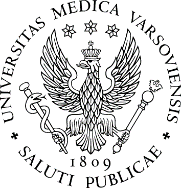 Plan studiów w Warszawskim Uniwersytecie MedycznymPlan studiów w Warszawskim Uniwersytecie MedycznymPlan studiów w Warszawskim Uniwersytecie MedycznymPlan studiów w Warszawskim Uniwersytecie MedycznymWNOZ- Zdrowie publiczneWNOZ- Zdrowie publiczneWNOZ- Zdrowie publiczneWNOZ- Zdrowie publiczne3 rok stacjonarne studia pierwszego stopnia w r. ak. 2017/20183 rok stacjonarne studia pierwszego stopnia w r. ak. 2017/20183 rok stacjonarne studia pierwszego stopnia w r. ak. 2017/20183 rok stacjonarne studia pierwszego stopnia w r. ak. 2017/2018LpPrzedmiot nazwa (ID)ECTSSemestrFormaNazwa JednostkiWymiar godz. obowiązujący studentaWymiar godz. obowiązujący studentaWymiar godz. obowiązujący studentaWymiar godz. obowiązujący studentaWymiar godz. obowiązujący studentaWymiar godz. obowiązujący studentaLpPrzedmiot nazwa (ID)ECTSSemestrzalicz.Nazwa Jednostkisumawyksemćwiczsamprak1Analiza potrzeb zdrowotnych3,02egzZakład Zdrowia Publicznego, dr hab. n med. Adam Fronczak, ul.Banacha 1a blok F, 02-097 Warszawa tel. 022-599-20-8030,020102 Farmakoekonomika3,01egzKatedra i Zakład Farmakologii Doświadczalnej i Klinicznej, prof. dr hab. Dagmara Mirowska-Guzel, ul.Banacha 1b, 02-097 Warszawa tel: 022-116-61-6030,01010103Język obcy2,0cegzStudium Języków Obcych dr M.Ganczar, ul.Księcia Trojdena 2a, 02-109 Warszawa tel. 022-57-20-86360,0604Mikrobiologia 4,01egzZakład Biologii Medycznej, dr hab. Gabriela Olędzka, ul. Nowogrodzka 73, 02-018 Warszawa, tel. 022-625-32-2340,0155205Orzecznictwo medyczne 3,01egzZakład Zdrowia Publicznego, dr hab. n med. Adam Fronczak, ul.Banacha 1a blok F, 02-097 Warszawa tel. 022-599-20-8032,020126Prawo medyczne4,01egzZakład Zdrowia Publicznego, dr hab. n med. Adam Fronczak, ul.Banacha 1a blok F, 02-097 Warszawa tel. 022-599-20-8040,02010107Systemy opieki zdrowotnej na świecie5,02egzZakład Zdrowia Publicznego, dr hab. n med. Adam Fronczak, ul.Banacha 1a blok F, 02-097 Warszawa tel. 022-599-20-8050,02010208 Biometrologia 2,02zalZakład Profilaktyki Zagrożeń Środowiskowych i Alergologii, prof. nadzw.dr hab. n. med. Bolesław Samoliński, ul. Banacha 1a, 02-097 Warszawa tel. 022-599-20-3935,024659Choroby dietozależne 2,01zalZakład Żywienia Człowieka dr hab. Dorota Szostak-Węgierek, ul.Erazma Ciołka 27, 01-445 Warszawa tel.022-836-09-1330,0201010Fundusze unijne 1,01zalZakład Profilaktyki Zagrożeń Środowiskowych i Alergologii, prof. nadzw.dr hab. n. med. Bolesław Samoliński, ul. Banacha 1a, 02-097 Warszawa tel. 022-599-20-3915,010511Infromacja naukowa w zdrowiu publicznym4,02zalZakład Dydaktyki i Efektów Kształcenia, dr hab. Joanna Gotlib, ZIAM, ul. Żwirki i Wigury 81, 02-091 Warszawa50,010301012Komunikacja z pacjentem1,02zalZakład Zdrowia Publicznego, dr hab. n med. Adam Fronczak, ul.Banacha 1a blok F, 02-097 Warszawa tel. 022-599-20-808,0813Patologie społeczne2,01zalZakład Zdrowia Publicznego, dr hab. n med. Adam Fronczak, ul.Banacha 1a blok F, 02-097 Warszawa tel. 022-599-20-8030,0201014Podstawy pedagogiki 2,02zalZakład Zdrowia Publicznego, dr hab. n med. Adam Fronczak, ul.Banacha 1a blok F, 02-097 Warszawa tel. 022-599-20-8020,0101015Problemy zdrowia w skali międzynarodowej 2,02zalZakład Zdrowia Publicznego, dr hab. n med. Adam Fronczak, ul. Banacha 1a blok F, 02-097 Warszawa tel. 022-599-20-8030,0201016Profilaktyka onkologiczna 1,01zalZakład Profilaktyki Onkologicznej, prof. dr hab. Andrzej Deptała Szpital MSWiA (X piętro, nowe skrzydło, gabinet 10/6) ul. Wołoska 137, 02-507 Warszawa tel. 022-508-24-5714,01417Przygotowanie do egzaminu dyplomowego 10,02zalDziekanat Wydziału Nauki o Zdrowiu(ANZ)0,018Psychologia uzależnień2,01zalZakład Zdrowia Publicznego, dr hab. n med. Adam Fronczak, ul. Banacha 1a blok F, 02-097 Warszawa tel. 022-599-20-8030,0201019Psychoonkologia 1,01zalZakład Profilaktyki Onkologicznej, Prof dr hab. Andrzej Deptała Szpital MSWiA (X piętro, nowe skrzydło, gabinet 10/6) ul. Wołoska 137, 02-507 Warszawa tel. 022-508-24-5710,01020Systemy wsparcia w chorobach przewlekłych3,0czalZakład Zdrowia Publicznego, dr hab. n med. Adam Fronczak, ul. Banacha 1a blok F, 02-097 Warszawa tel. 022-599-20-8026,01010621Systemy wsparcia w chorobach przewlekłych 3,0czalKlinika Geriatrii, p.o. Dr Katarzyna Broczek, ul. Oczki 4, 02-007 Warszawa tel. 022-622-96-8012,010222Systemy wsparcia w chorobach przewlekłych 3,0czalZakład Profilaktyki Onkologicznej, prof. dr hab. Andrzej Deptała Szpital MSWiA (X piętro, nowe skrzydło, gabinet 10/6) ul. Wołoska 137, 02-507 Warszawa tel. 022-508-24-5712,010223Wychowanie fizyczne1,02zalStudium Wychowania Fizycznego i Sportu mgr Jerzy Chrzanowski, ul. Żwirki i Wigury 81a, 02-091 Warszawa tel.022-57-20-528, 52930,03024Zarządzanie jakością 2,01zalZakład Profilaktyki Zagrożeń Środowiskowych i Alergologii, prof. nadzw. dr hab. n. med. Bolesław Samoliński, ul. Banacha 1a, 02-097 Warszawa tel. 022-599-20-3941,0102110RAZEM60,0675,0252,0188,0135,0100,00,0MetryczkaMetryczkaMetryczkaMetryczkaMetryczkaMetryczkaMetryczkaMetryczkaMetryczkaMetryczkaMetryczkaMetryczkaMetryczkaNazwa Wydziału:Nazwa Wydziału:Nazwa Wydziału:Nazwa Wydziału:Nazwa Wydziału:Nazwa Wydziału:Wydział Nauki o ZdrowiuWydział Nauki o ZdrowiuWydział Nauki o ZdrowiuWydział Nauki o ZdrowiuWydział Nauki o ZdrowiuWydział Nauki o ZdrowiuWydział Nauki o ZdrowiuProgram kształcenia (Kierunek studiów, poziom i profil kształcenia, forma studiów): Program kształcenia (Kierunek studiów, poziom i profil kształcenia, forma studiów): Program kształcenia (Kierunek studiów, poziom i profil kształcenia, forma studiów): Program kształcenia (Kierunek studiów, poziom i profil kształcenia, forma studiów): Program kształcenia (Kierunek studiów, poziom i profil kształcenia, forma studiów): Program kształcenia (Kierunek studiów, poziom i profil kształcenia, forma studiów): Zdrowie publiczne, studia I stopnia, profil ogólnoakademicki, studia stacjonarneZdrowie publiczne, studia I stopnia, profil ogólnoakademicki, studia stacjonarneZdrowie publiczne, studia I stopnia, profil ogólnoakademicki, studia stacjonarneZdrowie publiczne, studia I stopnia, profil ogólnoakademicki, studia stacjonarneZdrowie publiczne, studia I stopnia, profil ogólnoakademicki, studia stacjonarneZdrowie publiczne, studia I stopnia, profil ogólnoakademicki, studia stacjonarneZdrowie publiczne, studia I stopnia, profil ogólnoakademicki, studia stacjonarneRok akademicki:Rok akademicki:Rok akademicki:Rok akademicki:Rok akademicki:Rok akademicki:2017/20182017/20182017/20182017/20182017/20182017/20182017/2018Nazwa modułu/ przedmiotu:Nazwa modułu/ przedmiotu:Nazwa modułu/ przedmiotu:Nazwa modułu/ przedmiotu:Nazwa modułu/ przedmiotu:Nazwa modułu/ przedmiotu:Analiza potrzeb zdrowotnychAnaliza potrzeb zdrowotnychAnaliza potrzeb zdrowotnychAnaliza potrzeb zdrowotnychAnaliza potrzeb zdrowotnychAnaliza potrzeb zdrowotnychAnaliza potrzeb zdrowotnychKod przedmiotu:Kod przedmiotu:Kod przedmiotu:Kod przedmiotu:Kod przedmiotu:Kod przedmiotu:33841338413384133841338413384133841Jednostki prowadzące kształcenie:Jednostki prowadzące kształcenie:Jednostki prowadzące kształcenie:Jednostki prowadzące kształcenie:Jednostki prowadzące kształcenie:Jednostki prowadzące kształcenie:Zakład Zdrowia PublicznegoZakład Zdrowia PublicznegoZakład Zdrowia PublicznegoZakład Zdrowia PublicznegoZakład Zdrowia PublicznegoZakład Zdrowia PublicznegoZakład Zdrowia PublicznegoKierownik jednostki/jednostek:Kierownik jednostki/jednostek:Kierownik jednostki/jednostek:Kierownik jednostki/jednostek:Kierownik jednostki/jednostek:Kierownik jednostki/jednostek:dr hab. n. o zdr. Adam Fronczakdr hab. n. o zdr. Adam Fronczakdr hab. n. o zdr. Adam Fronczakdr hab. n. o zdr. Adam Fronczakdr hab. n. o zdr. Adam Fronczakdr hab. n. o zdr. Adam Fronczakdr hab. n. o zdr. Adam FronczakRok studiów (rok, na którym realizowany jest przedmiot):Rok studiów (rok, na którym realizowany jest przedmiot):Rok studiów (rok, na którym realizowany jest przedmiot):Rok studiów (rok, na którym realizowany jest przedmiot):Rok studiów (rok, na którym realizowany jest przedmiot):Rok studiów (rok, na którym realizowany jest przedmiot):TrzeciTrzeciTrzeciTrzeciTrzeciTrzeciTrzeciSemestr studiów (semestr, na którym realizowany jest przedmiot):Semestr studiów (semestr, na którym realizowany jest przedmiot):Semestr studiów (semestr, na którym realizowany jest przedmiot):Semestr studiów (semestr, na którym realizowany jest przedmiot):Semestr studiów (semestr, na którym realizowany jest przedmiot):Semestr studiów (semestr, na którym realizowany jest przedmiot):LetniLetniLetniLetniLetniLetniLetniTyp modułu/przedmiotu (podstawowy, kierunkowy, fakultatywny):Typ modułu/przedmiotu (podstawowy, kierunkowy, fakultatywny):Typ modułu/przedmiotu (podstawowy, kierunkowy, fakultatywny):Typ modułu/przedmiotu (podstawowy, kierunkowy, fakultatywny):Typ modułu/przedmiotu (podstawowy, kierunkowy, fakultatywny):Typ modułu/przedmiotu (podstawowy, kierunkowy, fakultatywny):kierunkowykierunkowykierunkowykierunkowykierunkowykierunkowykierunkowyOsoby prowadzące (imiona, nazwiska oraz stopnie naukowe wszystkich wykładowców prowadzących przedmiot):Osoby prowadzące (imiona, nazwiska oraz stopnie naukowe wszystkich wykładowców prowadzących przedmiot):Osoby prowadzące (imiona, nazwiska oraz stopnie naukowe wszystkich wykładowców prowadzących przedmiot):Osoby prowadzące (imiona, nazwiska oraz stopnie naukowe wszystkich wykładowców prowadzących przedmiot):Osoby prowadzące (imiona, nazwiska oraz stopnie naukowe wszystkich wykładowców prowadzących przedmiot):Osoby prowadzące (imiona, nazwiska oraz stopnie naukowe wszystkich wykładowców prowadzących przedmiot):mgr Iwona Bruśkmgr Iwona Bruśkmgr Iwona Bruśkmgr Iwona Bruśkmgr Iwona Bruśkmgr Iwona Bruśkmgr Iwona BruśkErasmus TAK/NIE (czy przedmiot dostępny jest dla studentów w ramach programu Erasmus):Erasmus TAK/NIE (czy przedmiot dostępny jest dla studentów w ramach programu Erasmus):Erasmus TAK/NIE (czy przedmiot dostępny jest dla studentów w ramach programu Erasmus):Erasmus TAK/NIE (czy przedmiot dostępny jest dla studentów w ramach programu Erasmus):Erasmus TAK/NIE (czy przedmiot dostępny jest dla studentów w ramach programu Erasmus):Erasmus TAK/NIE (czy przedmiot dostępny jest dla studentów w ramach programu Erasmus):NieNieNieNieNieNieNieOsoba odpowiedzialna za sylabus (osoba, do której należy zgłaszać uwagi dotyczące sylabusa):Osoba odpowiedzialna za sylabus (osoba, do której należy zgłaszać uwagi dotyczące sylabusa):Osoba odpowiedzialna za sylabus (osoba, do której należy zgłaszać uwagi dotyczące sylabusa):Osoba odpowiedzialna za sylabus (osoba, do której należy zgłaszać uwagi dotyczące sylabusa):Osoba odpowiedzialna za sylabus (osoba, do której należy zgłaszać uwagi dotyczące sylabusa):Osoba odpowiedzialna za sylabus (osoba, do której należy zgłaszać uwagi dotyczące sylabusa):mgr Iwona Bruśkmgr Iwona Bruśkmgr Iwona Bruśkmgr Iwona Bruśkmgr Iwona Bruśkmgr Iwona Bruśkmgr Iwona BruśkLiczba punktów ECTS:Liczba punktów ECTS:Liczba punktów ECTS:Liczba punktów ECTS:Liczba punktów ECTS:Liczba punktów ECTS:3333333Cele kształcenia  Cele kształcenia  Cele kształcenia  Cele kształcenia  Cele kształcenia  Cele kształcenia  Cele kształcenia  Cele kształcenia  Cele kształcenia  Cele kształcenia  Cele kształcenia  Cele kształcenia  Cele kształcenia  Zapoznanie studentów z metodami rozpoznawania potrzeb zdrowotnych społeczeństwa.Przekazanie studentom podstawowej wiedzy i umiejętności z zakresu potrzeb zdrowotnych umożliwiających:identyfikację potrzeb zdrowotnych w odniesieniu do kraju, województw i powiatów, analizę rozpoznanych potrzeb zdrowotnych, korzystanie z dostępnych źródeł informacji na temat potrzeb zdrowotnych,pomoc studentom w nabywaniu kompetencji (rozumienia, umiejętności, postaw, motywacji) niezbędnych do własnego uczenia się i doskonalenia (kształcenie ustawiczne).Zapoznanie studentów z metodami rozpoznawania potrzeb zdrowotnych społeczeństwa.Przekazanie studentom podstawowej wiedzy i umiejętności z zakresu potrzeb zdrowotnych umożliwiających:identyfikację potrzeb zdrowotnych w odniesieniu do kraju, województw i powiatów, analizę rozpoznanych potrzeb zdrowotnych, korzystanie z dostępnych źródeł informacji na temat potrzeb zdrowotnych,pomoc studentom w nabywaniu kompetencji (rozumienia, umiejętności, postaw, motywacji) niezbędnych do własnego uczenia się i doskonalenia (kształcenie ustawiczne).Zapoznanie studentów z metodami rozpoznawania potrzeb zdrowotnych społeczeństwa.Przekazanie studentom podstawowej wiedzy i umiejętności z zakresu potrzeb zdrowotnych umożliwiających:identyfikację potrzeb zdrowotnych w odniesieniu do kraju, województw i powiatów, analizę rozpoznanych potrzeb zdrowotnych, korzystanie z dostępnych źródeł informacji na temat potrzeb zdrowotnych,pomoc studentom w nabywaniu kompetencji (rozumienia, umiejętności, postaw, motywacji) niezbędnych do własnego uczenia się i doskonalenia (kształcenie ustawiczne).Zapoznanie studentów z metodami rozpoznawania potrzeb zdrowotnych społeczeństwa.Przekazanie studentom podstawowej wiedzy i umiejętności z zakresu potrzeb zdrowotnych umożliwiających:identyfikację potrzeb zdrowotnych w odniesieniu do kraju, województw i powiatów, analizę rozpoznanych potrzeb zdrowotnych, korzystanie z dostępnych źródeł informacji na temat potrzeb zdrowotnych,pomoc studentom w nabywaniu kompetencji (rozumienia, umiejętności, postaw, motywacji) niezbędnych do własnego uczenia się i doskonalenia (kształcenie ustawiczne).Zapoznanie studentów z metodami rozpoznawania potrzeb zdrowotnych społeczeństwa.Przekazanie studentom podstawowej wiedzy i umiejętności z zakresu potrzeb zdrowotnych umożliwiających:identyfikację potrzeb zdrowotnych w odniesieniu do kraju, województw i powiatów, analizę rozpoznanych potrzeb zdrowotnych, korzystanie z dostępnych źródeł informacji na temat potrzeb zdrowotnych,pomoc studentom w nabywaniu kompetencji (rozumienia, umiejętności, postaw, motywacji) niezbędnych do własnego uczenia się i doskonalenia (kształcenie ustawiczne).Zapoznanie studentów z metodami rozpoznawania potrzeb zdrowotnych społeczeństwa.Przekazanie studentom podstawowej wiedzy i umiejętności z zakresu potrzeb zdrowotnych umożliwiających:identyfikację potrzeb zdrowotnych w odniesieniu do kraju, województw i powiatów, analizę rozpoznanych potrzeb zdrowotnych, korzystanie z dostępnych źródeł informacji na temat potrzeb zdrowotnych,pomoc studentom w nabywaniu kompetencji (rozumienia, umiejętności, postaw, motywacji) niezbędnych do własnego uczenia się i doskonalenia (kształcenie ustawiczne).Zapoznanie studentów z metodami rozpoznawania potrzeb zdrowotnych społeczeństwa.Przekazanie studentom podstawowej wiedzy i umiejętności z zakresu potrzeb zdrowotnych umożliwiających:identyfikację potrzeb zdrowotnych w odniesieniu do kraju, województw i powiatów, analizę rozpoznanych potrzeb zdrowotnych, korzystanie z dostępnych źródeł informacji na temat potrzeb zdrowotnych,pomoc studentom w nabywaniu kompetencji (rozumienia, umiejętności, postaw, motywacji) niezbędnych do własnego uczenia się i doskonalenia (kształcenie ustawiczne).Zapoznanie studentów z metodami rozpoznawania potrzeb zdrowotnych społeczeństwa.Przekazanie studentom podstawowej wiedzy i umiejętności z zakresu potrzeb zdrowotnych umożliwiających:identyfikację potrzeb zdrowotnych w odniesieniu do kraju, województw i powiatów, analizę rozpoznanych potrzeb zdrowotnych, korzystanie z dostępnych źródeł informacji na temat potrzeb zdrowotnych,pomoc studentom w nabywaniu kompetencji (rozumienia, umiejętności, postaw, motywacji) niezbędnych do własnego uczenia się i doskonalenia (kształcenie ustawiczne).Zapoznanie studentów z metodami rozpoznawania potrzeb zdrowotnych społeczeństwa.Przekazanie studentom podstawowej wiedzy i umiejętności z zakresu potrzeb zdrowotnych umożliwiających:identyfikację potrzeb zdrowotnych w odniesieniu do kraju, województw i powiatów, analizę rozpoznanych potrzeb zdrowotnych, korzystanie z dostępnych źródeł informacji na temat potrzeb zdrowotnych,pomoc studentom w nabywaniu kompetencji (rozumienia, umiejętności, postaw, motywacji) niezbędnych do własnego uczenia się i doskonalenia (kształcenie ustawiczne).Zapoznanie studentów z metodami rozpoznawania potrzeb zdrowotnych społeczeństwa.Przekazanie studentom podstawowej wiedzy i umiejętności z zakresu potrzeb zdrowotnych umożliwiających:identyfikację potrzeb zdrowotnych w odniesieniu do kraju, województw i powiatów, analizę rozpoznanych potrzeb zdrowotnych, korzystanie z dostępnych źródeł informacji na temat potrzeb zdrowotnych,pomoc studentom w nabywaniu kompetencji (rozumienia, umiejętności, postaw, motywacji) niezbędnych do własnego uczenia się i doskonalenia (kształcenie ustawiczne).Zapoznanie studentów z metodami rozpoznawania potrzeb zdrowotnych społeczeństwa.Przekazanie studentom podstawowej wiedzy i umiejętności z zakresu potrzeb zdrowotnych umożliwiających:identyfikację potrzeb zdrowotnych w odniesieniu do kraju, województw i powiatów, analizę rozpoznanych potrzeb zdrowotnych, korzystanie z dostępnych źródeł informacji na temat potrzeb zdrowotnych,pomoc studentom w nabywaniu kompetencji (rozumienia, umiejętności, postaw, motywacji) niezbędnych do własnego uczenia się i doskonalenia (kształcenie ustawiczne).Zapoznanie studentów z metodami rozpoznawania potrzeb zdrowotnych społeczeństwa.Przekazanie studentom podstawowej wiedzy i umiejętności z zakresu potrzeb zdrowotnych umożliwiających:identyfikację potrzeb zdrowotnych w odniesieniu do kraju, województw i powiatów, analizę rozpoznanych potrzeb zdrowotnych, korzystanie z dostępnych źródeł informacji na temat potrzeb zdrowotnych,pomoc studentom w nabywaniu kompetencji (rozumienia, umiejętności, postaw, motywacji) niezbędnych do własnego uczenia się i doskonalenia (kształcenie ustawiczne).Zapoznanie studentów z metodami rozpoznawania potrzeb zdrowotnych społeczeństwa.Przekazanie studentom podstawowej wiedzy i umiejętności z zakresu potrzeb zdrowotnych umożliwiających:identyfikację potrzeb zdrowotnych w odniesieniu do kraju, województw i powiatów, analizę rozpoznanych potrzeb zdrowotnych, korzystanie z dostępnych źródeł informacji na temat potrzeb zdrowotnych,pomoc studentom w nabywaniu kompetencji (rozumienia, umiejętności, postaw, motywacji) niezbędnych do własnego uczenia się i doskonalenia (kształcenie ustawiczne).Wymagania wstępne Wymagania wstępne Wymagania wstępne Wymagania wstępne Wymagania wstępne Wymagania wstępne Wymagania wstępne Wymagania wstępne Wymagania wstępne Wymagania wstępne Wymagania wstępne Wymagania wstępne Wymagania wstępne Znajomość zagadnień z zakresu epidemiologii i demografii. - Sposoby oceny stanu zdrowia populacji.- System gromadzenia danych w ochronie zdrowia.- Sprawozdawczość w statystyce publicznej.- Projekty Centrum Systemów Informacyjnych w Ochronie Zdrowia dotyczące gromadzenia danych.Znajomość zagadnień z zakresu epidemiologii i demografii. - Sposoby oceny stanu zdrowia populacji.- System gromadzenia danych w ochronie zdrowia.- Sprawozdawczość w statystyce publicznej.- Projekty Centrum Systemów Informacyjnych w Ochronie Zdrowia dotyczące gromadzenia danych.Znajomość zagadnień z zakresu epidemiologii i demografii. - Sposoby oceny stanu zdrowia populacji.- System gromadzenia danych w ochronie zdrowia.- Sprawozdawczość w statystyce publicznej.- Projekty Centrum Systemów Informacyjnych w Ochronie Zdrowia dotyczące gromadzenia danych.Znajomość zagadnień z zakresu epidemiologii i demografii. - Sposoby oceny stanu zdrowia populacji.- System gromadzenia danych w ochronie zdrowia.- Sprawozdawczość w statystyce publicznej.- Projekty Centrum Systemów Informacyjnych w Ochronie Zdrowia dotyczące gromadzenia danych.Znajomość zagadnień z zakresu epidemiologii i demografii. - Sposoby oceny stanu zdrowia populacji.- System gromadzenia danych w ochronie zdrowia.- Sprawozdawczość w statystyce publicznej.- Projekty Centrum Systemów Informacyjnych w Ochronie Zdrowia dotyczące gromadzenia danych.Znajomość zagadnień z zakresu epidemiologii i demografii. - Sposoby oceny stanu zdrowia populacji.- System gromadzenia danych w ochronie zdrowia.- Sprawozdawczość w statystyce publicznej.- Projekty Centrum Systemów Informacyjnych w Ochronie Zdrowia dotyczące gromadzenia danych.Znajomość zagadnień z zakresu epidemiologii i demografii. - Sposoby oceny stanu zdrowia populacji.- System gromadzenia danych w ochronie zdrowia.- Sprawozdawczość w statystyce publicznej.- Projekty Centrum Systemów Informacyjnych w Ochronie Zdrowia dotyczące gromadzenia danych.Znajomość zagadnień z zakresu epidemiologii i demografii. - Sposoby oceny stanu zdrowia populacji.- System gromadzenia danych w ochronie zdrowia.- Sprawozdawczość w statystyce publicznej.- Projekty Centrum Systemów Informacyjnych w Ochronie Zdrowia dotyczące gromadzenia danych.Znajomość zagadnień z zakresu epidemiologii i demografii. - Sposoby oceny stanu zdrowia populacji.- System gromadzenia danych w ochronie zdrowia.- Sprawozdawczość w statystyce publicznej.- Projekty Centrum Systemów Informacyjnych w Ochronie Zdrowia dotyczące gromadzenia danych.Znajomość zagadnień z zakresu epidemiologii i demografii. - Sposoby oceny stanu zdrowia populacji.- System gromadzenia danych w ochronie zdrowia.- Sprawozdawczość w statystyce publicznej.- Projekty Centrum Systemów Informacyjnych w Ochronie Zdrowia dotyczące gromadzenia danych.Znajomość zagadnień z zakresu epidemiologii i demografii. - Sposoby oceny stanu zdrowia populacji.- System gromadzenia danych w ochronie zdrowia.- Sprawozdawczość w statystyce publicznej.- Projekty Centrum Systemów Informacyjnych w Ochronie Zdrowia dotyczące gromadzenia danych.Znajomość zagadnień z zakresu epidemiologii i demografii. - Sposoby oceny stanu zdrowia populacji.- System gromadzenia danych w ochronie zdrowia.- Sprawozdawczość w statystyce publicznej.- Projekty Centrum Systemów Informacyjnych w Ochronie Zdrowia dotyczące gromadzenia danych.Znajomość zagadnień z zakresu epidemiologii i demografii. - Sposoby oceny stanu zdrowia populacji.- System gromadzenia danych w ochronie zdrowia.- Sprawozdawczość w statystyce publicznej.- Projekty Centrum Systemów Informacyjnych w Ochronie Zdrowia dotyczące gromadzenia danych.Przedmiotowe efekty kształceniaPrzedmiotowe efekty kształceniaPrzedmiotowe efekty kształceniaPrzedmiotowe efekty kształceniaPrzedmiotowe efekty kształceniaPrzedmiotowe efekty kształceniaPrzedmiotowe efekty kształceniaPrzedmiotowe efekty kształceniaPrzedmiotowe efekty kształceniaPrzedmiotowe efekty kształceniaPrzedmiotowe efekty kształceniaPrzedmiotowe efekty kształceniaPrzedmiotowe efekty kształceniaLista efektów kształceniaLista efektów kształceniaLista efektów kształceniaLista efektów kształceniaLista efektów kształceniaLista efektów kształceniaLista efektów kształceniaLista efektów kształceniaLista efektów kształceniaLista efektów kształceniaLista efektów kształceniaLista efektów kształceniaLista efektów kształceniaSymbolOpisOpisOpisOpisOpisOpisOpisOpisOpisOpisOdniesienie do efektu kierunkowego Odniesienie do efektu kierunkowego W1Definiuje podstawowe pojęcia opisujące stan zdrowia populacjiDefiniuje podstawowe pojęcia opisujące stan zdrowia populacjiDefiniuje podstawowe pojęcia opisujące stan zdrowia populacjiDefiniuje podstawowe pojęcia opisujące stan zdrowia populacjiDefiniuje podstawowe pojęcia opisujące stan zdrowia populacjiDefiniuje podstawowe pojęcia opisujące stan zdrowia populacjiDefiniuje podstawowe pojęcia opisujące stan zdrowia populacjiDefiniuje podstawowe pojęcia opisujące stan zdrowia populacjiDefiniuje podstawowe pojęcia opisujące stan zdrowia populacjiDefiniuje podstawowe pojęcia opisujące stan zdrowia populacjiEK_ZP1_W03EK_ZP1_W03W2Przedstawia krajowe i europejskie źródła informacji i systemy monitorowania stanu zdrowia populacjiPrzedstawia krajowe i europejskie źródła informacji i systemy monitorowania stanu zdrowia populacjiPrzedstawia krajowe i europejskie źródła informacji i systemy monitorowania stanu zdrowia populacjiPrzedstawia krajowe i europejskie źródła informacji i systemy monitorowania stanu zdrowia populacjiPrzedstawia krajowe i europejskie źródła informacji i systemy monitorowania stanu zdrowia populacjiPrzedstawia krajowe i europejskie źródła informacji i systemy monitorowania stanu zdrowia populacjiPrzedstawia krajowe i europejskie źródła informacji i systemy monitorowania stanu zdrowia populacjiPrzedstawia krajowe i europejskie źródła informacji i systemy monitorowania stanu zdrowia populacjiPrzedstawia krajowe i europejskie źródła informacji i systemy monitorowania stanu zdrowia populacjiPrzedstawia krajowe i europejskie źródła informacji i systemy monitorowania stanu zdrowia populacjiEK_ZP1_W07EK_ZP1_W07W3Opisuje metody określania potrzeb zdrowotnych społeczeństwaOpisuje metody określania potrzeb zdrowotnych społeczeństwaOpisuje metody określania potrzeb zdrowotnych społeczeństwaOpisuje metody określania potrzeb zdrowotnych społeczeństwaOpisuje metody określania potrzeb zdrowotnych społeczeństwaOpisuje metody określania potrzeb zdrowotnych społeczeństwaOpisuje metody określania potrzeb zdrowotnych społeczeństwaOpisuje metody określania potrzeb zdrowotnych społeczeństwaOpisuje metody określania potrzeb zdrowotnych społeczeństwaOpisuje metody określania potrzeb zdrowotnych społeczeństwaEK_ZP1_W04EK_ZP1_W04W4Przedstawia krajowe i europejskie źródła informacji i systemy monitorowania stanu zdrowia populacjiPrzedstawia krajowe i europejskie źródła informacji i systemy monitorowania stanu zdrowia populacjiPrzedstawia krajowe i europejskie źródła informacji i systemy monitorowania stanu zdrowia populacjiPrzedstawia krajowe i europejskie źródła informacji i systemy monitorowania stanu zdrowia populacjiPrzedstawia krajowe i europejskie źródła informacji i systemy monitorowania stanu zdrowia populacjiPrzedstawia krajowe i europejskie źródła informacji i systemy monitorowania stanu zdrowia populacjiPrzedstawia krajowe i europejskie źródła informacji i systemy monitorowania stanu zdrowia populacjiPrzedstawia krajowe i europejskie źródła informacji i systemy monitorowania stanu zdrowia populacjiPrzedstawia krajowe i europejskie źródła informacji i systemy monitorowania stanu zdrowia populacjiPrzedstawia krajowe i europejskie źródła informacji i systemy monitorowania stanu zdrowia populacjiEK_ZP1_W07EK_ZP1_W07W5Opisuje instytucje i systemy informacyjne i informatyczne wykorzystywane do prowadzenia analiz związanych ze zdrowiem publicznymOpisuje instytucje i systemy informacyjne i informatyczne wykorzystywane do prowadzenia analiz związanych ze zdrowiem publicznymOpisuje instytucje i systemy informacyjne i informatyczne wykorzystywane do prowadzenia analiz związanych ze zdrowiem publicznymOpisuje instytucje i systemy informacyjne i informatyczne wykorzystywane do prowadzenia analiz związanych ze zdrowiem publicznymOpisuje instytucje i systemy informacyjne i informatyczne wykorzystywane do prowadzenia analiz związanych ze zdrowiem publicznymOpisuje instytucje i systemy informacyjne i informatyczne wykorzystywane do prowadzenia analiz związanych ze zdrowiem publicznymOpisuje instytucje i systemy informacyjne i informatyczne wykorzystywane do prowadzenia analiz związanych ze zdrowiem publicznymOpisuje instytucje i systemy informacyjne i informatyczne wykorzystywane do prowadzenia analiz związanych ze zdrowiem publicznymOpisuje instytucje i systemy informacyjne i informatyczne wykorzystywane do prowadzenia analiz związanych ze zdrowiem publicznymOpisuje instytucje i systemy informacyjne i informatyczne wykorzystywane do prowadzenia analiz związanych ze zdrowiem publicznymEK_ZP1_W22EK_ZP1_W22U1Opracowuje dane epidemiologiczne wykorzystując proste narzędzia statystyczne i analityczne.Wykorzystuje mierniki stanu zdrowia w analizie stanu zdrowia populacji i definiowaniu problemów zdrowotnych populacjiOpracowuje dane epidemiologiczne wykorzystując proste narzędzia statystyczne i analityczne.Wykorzystuje mierniki stanu zdrowia w analizie stanu zdrowia populacji i definiowaniu problemów zdrowotnych populacjiOpracowuje dane epidemiologiczne wykorzystując proste narzędzia statystyczne i analityczne.Wykorzystuje mierniki stanu zdrowia w analizie stanu zdrowia populacji i definiowaniu problemów zdrowotnych populacjiOpracowuje dane epidemiologiczne wykorzystując proste narzędzia statystyczne i analityczne.Wykorzystuje mierniki stanu zdrowia w analizie stanu zdrowia populacji i definiowaniu problemów zdrowotnych populacjiOpracowuje dane epidemiologiczne wykorzystując proste narzędzia statystyczne i analityczne.Wykorzystuje mierniki stanu zdrowia w analizie stanu zdrowia populacji i definiowaniu problemów zdrowotnych populacjiOpracowuje dane epidemiologiczne wykorzystując proste narzędzia statystyczne i analityczne.Wykorzystuje mierniki stanu zdrowia w analizie stanu zdrowia populacji i definiowaniu problemów zdrowotnych populacjiOpracowuje dane epidemiologiczne wykorzystując proste narzędzia statystyczne i analityczne.Wykorzystuje mierniki stanu zdrowia w analizie stanu zdrowia populacji i definiowaniu problemów zdrowotnych populacjiOpracowuje dane epidemiologiczne wykorzystując proste narzędzia statystyczne i analityczne.Wykorzystuje mierniki stanu zdrowia w analizie stanu zdrowia populacji i definiowaniu problemów zdrowotnych populacjiOpracowuje dane epidemiologiczne wykorzystując proste narzędzia statystyczne i analityczne.Wykorzystuje mierniki stanu zdrowia w analizie stanu zdrowia populacji i definiowaniu problemów zdrowotnych populacjiOpracowuje dane epidemiologiczne wykorzystując proste narzędzia statystyczne i analityczne.Wykorzystuje mierniki stanu zdrowia w analizie stanu zdrowia populacji i definiowaniu problemów zdrowotnych populacjiEK_ZP1_U04EK_ZP1_U05EK_ZP1_U04EK_ZP1_U05U2Analizuje uwarunkowania sytuacji zdrowotnej w aspekcie procesów społecznych i demograficznychAnalizuje uwarunkowania sytuacji zdrowotnej w aspekcie procesów społecznych i demograficznychAnalizuje uwarunkowania sytuacji zdrowotnej w aspekcie procesów społecznych i demograficznychAnalizuje uwarunkowania sytuacji zdrowotnej w aspekcie procesów społecznych i demograficznychAnalizuje uwarunkowania sytuacji zdrowotnej w aspekcie procesów społecznych i demograficznychAnalizuje uwarunkowania sytuacji zdrowotnej w aspekcie procesów społecznych i demograficznychAnalizuje uwarunkowania sytuacji zdrowotnej w aspekcie procesów społecznych i demograficznychAnalizuje uwarunkowania sytuacji zdrowotnej w aspekcie procesów społecznych i demograficznychAnalizuje uwarunkowania sytuacji zdrowotnej w aspekcie procesów społecznych i demograficznychAnalizuje uwarunkowania sytuacji zdrowotnej w aspekcie procesów społecznych i demograficznychEK_ZP1_U07EK_ZP1_U07U3Potrafi ocenić skalę problemów społecznych pociągających za sobą konsekwencje zdrowotne i stanowiących wyzwanie dla zdrowia publicznegoPotrafi ocenić skalę problemów społecznych pociągających za sobą konsekwencje zdrowotne i stanowiących wyzwanie dla zdrowia publicznegoPotrafi ocenić skalę problemów społecznych pociągających za sobą konsekwencje zdrowotne i stanowiących wyzwanie dla zdrowia publicznegoPotrafi ocenić skalę problemów społecznych pociągających za sobą konsekwencje zdrowotne i stanowiących wyzwanie dla zdrowia publicznegoPotrafi ocenić skalę problemów społecznych pociągających za sobą konsekwencje zdrowotne i stanowiących wyzwanie dla zdrowia publicznegoPotrafi ocenić skalę problemów społecznych pociągających za sobą konsekwencje zdrowotne i stanowiących wyzwanie dla zdrowia publicznegoPotrafi ocenić skalę problemów społecznych pociągających za sobą konsekwencje zdrowotne i stanowiących wyzwanie dla zdrowia publicznegoPotrafi ocenić skalę problemów społecznych pociągających za sobą konsekwencje zdrowotne i stanowiących wyzwanie dla zdrowia publicznegoPotrafi ocenić skalę problemów społecznych pociągających za sobą konsekwencje zdrowotne i stanowiących wyzwanie dla zdrowia publicznegoPotrafi ocenić skalę problemów społecznych pociągających za sobą konsekwencje zdrowotne i stanowiących wyzwanie dla zdrowia publicznegoEK_ZP1_U10EK_ZP1_U10U4Wykorzystuje informacje o instytucjach tworzących system monitorowania zagrożeń oraz o metodach przekazywania danych i informacji tym instytucjom.Formułuje własne wnioski w oparciu o wiedzę teoretycznąWykorzystuje informacje o instytucjach tworzących system monitorowania zagrożeń oraz o metodach przekazywania danych i informacji tym instytucjom.Formułuje własne wnioski w oparciu o wiedzę teoretycznąWykorzystuje informacje o instytucjach tworzących system monitorowania zagrożeń oraz o metodach przekazywania danych i informacji tym instytucjom.Formułuje własne wnioski w oparciu o wiedzę teoretycznąWykorzystuje informacje o instytucjach tworzących system monitorowania zagrożeń oraz o metodach przekazywania danych i informacji tym instytucjom.Formułuje własne wnioski w oparciu o wiedzę teoretycznąWykorzystuje informacje o instytucjach tworzących system monitorowania zagrożeń oraz o metodach przekazywania danych i informacji tym instytucjom.Formułuje własne wnioski w oparciu o wiedzę teoretycznąWykorzystuje informacje o instytucjach tworzących system monitorowania zagrożeń oraz o metodach przekazywania danych i informacji tym instytucjom.Formułuje własne wnioski w oparciu o wiedzę teoretycznąWykorzystuje informacje o instytucjach tworzących system monitorowania zagrożeń oraz o metodach przekazywania danych i informacji tym instytucjom.Formułuje własne wnioski w oparciu o wiedzę teoretycznąWykorzystuje informacje o instytucjach tworzących system monitorowania zagrożeń oraz o metodach przekazywania danych i informacji tym instytucjom.Formułuje własne wnioski w oparciu o wiedzę teoretycznąWykorzystuje informacje o instytucjach tworzących system monitorowania zagrożeń oraz o metodach przekazywania danych i informacji tym instytucjom.Formułuje własne wnioski w oparciu o wiedzę teoretycznąWykorzystuje informacje o instytucjach tworzących system monitorowania zagrożeń oraz o metodach przekazywania danych i informacji tym instytucjom.Formułuje własne wnioski w oparciu o wiedzę teoretycznąEK_ZP1_U11EK_ZP1_U09EK_ZP1_U11EK_ZP1_U09K1Rozpoznaje problemy, które są poza zakresem jej/jego kompetencji i wie, do kogo zwrócić się o pomoc, z uwzględnieniem umiejętności współpracy zespole interdyscyplinarnym.Potrafi samodzielnie i krytycznie uzupełniać wiedzę i umiejętności, poszerzone o wymiar interdyscyplinarnyRozpoznaje problemy, które są poza zakresem jej/jego kompetencji i wie, do kogo zwrócić się o pomoc, z uwzględnieniem umiejętności współpracy zespole interdyscyplinarnym.Potrafi samodzielnie i krytycznie uzupełniać wiedzę i umiejętności, poszerzone o wymiar interdyscyplinarnyRozpoznaje problemy, które są poza zakresem jej/jego kompetencji i wie, do kogo zwrócić się o pomoc, z uwzględnieniem umiejętności współpracy zespole interdyscyplinarnym.Potrafi samodzielnie i krytycznie uzupełniać wiedzę i umiejętności, poszerzone o wymiar interdyscyplinarnyRozpoznaje problemy, które są poza zakresem jej/jego kompetencji i wie, do kogo zwrócić się o pomoc, z uwzględnieniem umiejętności współpracy zespole interdyscyplinarnym.Potrafi samodzielnie i krytycznie uzupełniać wiedzę i umiejętności, poszerzone o wymiar interdyscyplinarnyRozpoznaje problemy, które są poza zakresem jej/jego kompetencji i wie, do kogo zwrócić się o pomoc, z uwzględnieniem umiejętności współpracy zespole interdyscyplinarnym.Potrafi samodzielnie i krytycznie uzupełniać wiedzę i umiejętności, poszerzone o wymiar interdyscyplinarnyRozpoznaje problemy, które są poza zakresem jej/jego kompetencji i wie, do kogo zwrócić się o pomoc, z uwzględnieniem umiejętności współpracy zespole interdyscyplinarnym.Potrafi samodzielnie i krytycznie uzupełniać wiedzę i umiejętności, poszerzone o wymiar interdyscyplinarnyRozpoznaje problemy, które są poza zakresem jej/jego kompetencji i wie, do kogo zwrócić się o pomoc, z uwzględnieniem umiejętności współpracy zespole interdyscyplinarnym.Potrafi samodzielnie i krytycznie uzupełniać wiedzę i umiejętności, poszerzone o wymiar interdyscyplinarnyRozpoznaje problemy, które są poza zakresem jej/jego kompetencji i wie, do kogo zwrócić się o pomoc, z uwzględnieniem umiejętności współpracy zespole interdyscyplinarnym.Potrafi samodzielnie i krytycznie uzupełniać wiedzę i umiejętności, poszerzone o wymiar interdyscyplinarnyRozpoznaje problemy, które są poza zakresem jej/jego kompetencji i wie, do kogo zwrócić się o pomoc, z uwzględnieniem umiejętności współpracy zespole interdyscyplinarnym.Potrafi samodzielnie i krytycznie uzupełniać wiedzę i umiejętności, poszerzone o wymiar interdyscyplinarnyRozpoznaje problemy, które są poza zakresem jej/jego kompetencji i wie, do kogo zwrócić się o pomoc, z uwzględnieniem umiejętności współpracy zespole interdyscyplinarnym.Potrafi samodzielnie i krytycznie uzupełniać wiedzę i umiejętności, poszerzone o wymiar interdyscyplinarnyEK_ZP1_K02EK_ZP1_K01EK_ZP1_K02EK_ZP1_K01Formy prowadzonych zajęćFormy prowadzonych zajęćFormy prowadzonych zajęćFormy prowadzonych zajęćFormy prowadzonych zajęćFormy prowadzonych zajęćFormy prowadzonych zajęćFormy prowadzonych zajęćFormy prowadzonych zajęćFormy prowadzonych zajęćFormy prowadzonych zajęćFormy prowadzonych zajęćFormy prowadzonych zajęćFormaFormaFormaFormaLiczba godzinLiczba godzinLiczba godzinLiczba godzinLiczba grupLiczba grupMinimalna liczba osób 
w grupieMinimalna liczba osób 
w grupieMinimalna liczba osób 
w grupieWykładWykładWykładWykład20202020Cały rocznikCały rocznikSeminariumSeminariumSeminariumSeminarium1010101044202020ĆwiczeniaĆwiczeniaĆwiczeniaĆwiczeniaTematy zajęć i treści kształceniaTematy zajęć i treści kształceniaTematy zajęć i treści kształceniaTematy zajęć i treści kształceniaTematy zajęć i treści kształceniaTematy zajęć i treści kształceniaTematy zajęć i treści kształceniaTematy zajęć i treści kształceniaTematy zajęć i treści kształceniaTematy zajęć i treści kształceniaTematy zajęć i treści kształceniaTematy zajęć i treści kształceniaTematy zajęć i treści kształceniaW1. Badania potrzeb i usług zdrowotnych. T1. Możliwe podejścia teoretyczne,  przyjmowane role (naukowca, pracownika firmy badawczej - zewnętrznego eksperta, urzędnika, samorządowca - insidera), T2. Przyjmowane założenia ideologiczne, które stoją za kształtem systemu opieki zdrowotnej oraz potrzeby jego monitorowania. Wykładowca: mgr Iwona BruśkW2. Potrzeby zdrowotne - spojrzenie globalne. T3. Przemiany demograficzne, przejście epidemiologiczne. T4. Rosnąca rola i koszty systemów ochrony zdrowia. Wykładowca: mgr Iwona BruśkW3. Badania społeczne i zdrowotne w ochronie zdrowia. T5 Cele, metody, trudności. T6. Potrzeby zdrowotne, specyfika pojęcia. Wykładowca: mgr Iwona BruśkW4. Potrzeby zdrowotne, a system ochrony zdrowia w Polsce. T7. Diagnoza usług zdrowotnych.                 T8. Ocena systemów ochrony zdrowia. Wykładowca: mgr Iwona BruśkW5. Mapy potrzeb zdrowotnych. T9. Lokalne mapy potrzeb zdrowotnych. T10. Możliwości prawne i uwarunkowania realizacji zadań. Wykładowca: mgr Iwona BruśkS1.- S5.  Analiza potrzeb zdrowotnych w wybranych regionach – realizacja w grupach roboczychOpracowanie i prezentacja „Analiza potrzeb zdrowotnych wybranego regionu” – studenci,  T11Regiony do opracowania w grupach zadaniowych: 16 Województw, 16 wybranych powiatów, T12W1. Badania potrzeb i usług zdrowotnych. T1. Możliwe podejścia teoretyczne,  przyjmowane role (naukowca, pracownika firmy badawczej - zewnętrznego eksperta, urzędnika, samorządowca - insidera), T2. Przyjmowane założenia ideologiczne, które stoją za kształtem systemu opieki zdrowotnej oraz potrzeby jego monitorowania. Wykładowca: mgr Iwona BruśkW2. Potrzeby zdrowotne - spojrzenie globalne. T3. Przemiany demograficzne, przejście epidemiologiczne. T4. Rosnąca rola i koszty systemów ochrony zdrowia. Wykładowca: mgr Iwona BruśkW3. Badania społeczne i zdrowotne w ochronie zdrowia. T5 Cele, metody, trudności. T6. Potrzeby zdrowotne, specyfika pojęcia. Wykładowca: mgr Iwona BruśkW4. Potrzeby zdrowotne, a system ochrony zdrowia w Polsce. T7. Diagnoza usług zdrowotnych.                 T8. Ocena systemów ochrony zdrowia. Wykładowca: mgr Iwona BruśkW5. Mapy potrzeb zdrowotnych. T9. Lokalne mapy potrzeb zdrowotnych. T10. Możliwości prawne i uwarunkowania realizacji zadań. Wykładowca: mgr Iwona BruśkS1.- S5.  Analiza potrzeb zdrowotnych w wybranych regionach – realizacja w grupach roboczychOpracowanie i prezentacja „Analiza potrzeb zdrowotnych wybranego regionu” – studenci,  T11Regiony do opracowania w grupach zadaniowych: 16 Województw, 16 wybranych powiatów, T12W1. Badania potrzeb i usług zdrowotnych. T1. Możliwe podejścia teoretyczne,  przyjmowane role (naukowca, pracownika firmy badawczej - zewnętrznego eksperta, urzędnika, samorządowca - insidera), T2. Przyjmowane założenia ideologiczne, które stoją za kształtem systemu opieki zdrowotnej oraz potrzeby jego monitorowania. Wykładowca: mgr Iwona BruśkW2. Potrzeby zdrowotne - spojrzenie globalne. T3. Przemiany demograficzne, przejście epidemiologiczne. T4. Rosnąca rola i koszty systemów ochrony zdrowia. Wykładowca: mgr Iwona BruśkW3. Badania społeczne i zdrowotne w ochronie zdrowia. T5 Cele, metody, trudności. T6. Potrzeby zdrowotne, specyfika pojęcia. Wykładowca: mgr Iwona BruśkW4. Potrzeby zdrowotne, a system ochrony zdrowia w Polsce. T7. Diagnoza usług zdrowotnych.                 T8. Ocena systemów ochrony zdrowia. Wykładowca: mgr Iwona BruśkW5. Mapy potrzeb zdrowotnych. T9. Lokalne mapy potrzeb zdrowotnych. T10. Możliwości prawne i uwarunkowania realizacji zadań. Wykładowca: mgr Iwona BruśkS1.- S5.  Analiza potrzeb zdrowotnych w wybranych regionach – realizacja w grupach roboczychOpracowanie i prezentacja „Analiza potrzeb zdrowotnych wybranego regionu” – studenci,  T11Regiony do opracowania w grupach zadaniowych: 16 Województw, 16 wybranych powiatów, T12W1. Badania potrzeb i usług zdrowotnych. T1. Możliwe podejścia teoretyczne,  przyjmowane role (naukowca, pracownika firmy badawczej - zewnętrznego eksperta, urzędnika, samorządowca - insidera), T2. Przyjmowane założenia ideologiczne, które stoją za kształtem systemu opieki zdrowotnej oraz potrzeby jego monitorowania. Wykładowca: mgr Iwona BruśkW2. Potrzeby zdrowotne - spojrzenie globalne. T3. Przemiany demograficzne, przejście epidemiologiczne. T4. Rosnąca rola i koszty systemów ochrony zdrowia. Wykładowca: mgr Iwona BruśkW3. Badania społeczne i zdrowotne w ochronie zdrowia. T5 Cele, metody, trudności. T6. Potrzeby zdrowotne, specyfika pojęcia. Wykładowca: mgr Iwona BruśkW4. Potrzeby zdrowotne, a system ochrony zdrowia w Polsce. T7. Diagnoza usług zdrowotnych.                 T8. Ocena systemów ochrony zdrowia. Wykładowca: mgr Iwona BruśkW5. Mapy potrzeb zdrowotnych. T9. Lokalne mapy potrzeb zdrowotnych. T10. Możliwości prawne i uwarunkowania realizacji zadań. Wykładowca: mgr Iwona BruśkS1.- S5.  Analiza potrzeb zdrowotnych w wybranych regionach – realizacja w grupach roboczychOpracowanie i prezentacja „Analiza potrzeb zdrowotnych wybranego regionu” – studenci,  T11Regiony do opracowania w grupach zadaniowych: 16 Województw, 16 wybranych powiatów, T12W1. Badania potrzeb i usług zdrowotnych. T1. Możliwe podejścia teoretyczne,  przyjmowane role (naukowca, pracownika firmy badawczej - zewnętrznego eksperta, urzędnika, samorządowca - insidera), T2. Przyjmowane założenia ideologiczne, które stoją za kształtem systemu opieki zdrowotnej oraz potrzeby jego monitorowania. Wykładowca: mgr Iwona BruśkW2. Potrzeby zdrowotne - spojrzenie globalne. T3. Przemiany demograficzne, przejście epidemiologiczne. T4. Rosnąca rola i koszty systemów ochrony zdrowia. Wykładowca: mgr Iwona BruśkW3. Badania społeczne i zdrowotne w ochronie zdrowia. T5 Cele, metody, trudności. T6. Potrzeby zdrowotne, specyfika pojęcia. Wykładowca: mgr Iwona BruśkW4. Potrzeby zdrowotne, a system ochrony zdrowia w Polsce. T7. Diagnoza usług zdrowotnych.                 T8. Ocena systemów ochrony zdrowia. Wykładowca: mgr Iwona BruśkW5. Mapy potrzeb zdrowotnych. T9. Lokalne mapy potrzeb zdrowotnych. T10. Możliwości prawne i uwarunkowania realizacji zadań. Wykładowca: mgr Iwona BruśkS1.- S5.  Analiza potrzeb zdrowotnych w wybranych regionach – realizacja w grupach roboczychOpracowanie i prezentacja „Analiza potrzeb zdrowotnych wybranego regionu” – studenci,  T11Regiony do opracowania w grupach zadaniowych: 16 Województw, 16 wybranych powiatów, T12W1. Badania potrzeb i usług zdrowotnych. T1. Możliwe podejścia teoretyczne,  przyjmowane role (naukowca, pracownika firmy badawczej - zewnętrznego eksperta, urzędnika, samorządowca - insidera), T2. Przyjmowane założenia ideologiczne, które stoją za kształtem systemu opieki zdrowotnej oraz potrzeby jego monitorowania. Wykładowca: mgr Iwona BruśkW2. Potrzeby zdrowotne - spojrzenie globalne. T3. Przemiany demograficzne, przejście epidemiologiczne. T4. Rosnąca rola i koszty systemów ochrony zdrowia. Wykładowca: mgr Iwona BruśkW3. Badania społeczne i zdrowotne w ochronie zdrowia. T5 Cele, metody, trudności. T6. Potrzeby zdrowotne, specyfika pojęcia. Wykładowca: mgr Iwona BruśkW4. Potrzeby zdrowotne, a system ochrony zdrowia w Polsce. T7. Diagnoza usług zdrowotnych.                 T8. Ocena systemów ochrony zdrowia. Wykładowca: mgr Iwona BruśkW5. Mapy potrzeb zdrowotnych. T9. Lokalne mapy potrzeb zdrowotnych. T10. Możliwości prawne i uwarunkowania realizacji zadań. Wykładowca: mgr Iwona BruśkS1.- S5.  Analiza potrzeb zdrowotnych w wybranych regionach – realizacja w grupach roboczychOpracowanie i prezentacja „Analiza potrzeb zdrowotnych wybranego regionu” – studenci,  T11Regiony do opracowania w grupach zadaniowych: 16 Województw, 16 wybranych powiatów, T12W1. Badania potrzeb i usług zdrowotnych. T1. Możliwe podejścia teoretyczne,  przyjmowane role (naukowca, pracownika firmy badawczej - zewnętrznego eksperta, urzędnika, samorządowca - insidera), T2. Przyjmowane założenia ideologiczne, które stoją za kształtem systemu opieki zdrowotnej oraz potrzeby jego monitorowania. Wykładowca: mgr Iwona BruśkW2. Potrzeby zdrowotne - spojrzenie globalne. T3. Przemiany demograficzne, przejście epidemiologiczne. T4. Rosnąca rola i koszty systemów ochrony zdrowia. Wykładowca: mgr Iwona BruśkW3. Badania społeczne i zdrowotne w ochronie zdrowia. T5 Cele, metody, trudności. T6. Potrzeby zdrowotne, specyfika pojęcia. Wykładowca: mgr Iwona BruśkW4. Potrzeby zdrowotne, a system ochrony zdrowia w Polsce. T7. Diagnoza usług zdrowotnych.                 T8. Ocena systemów ochrony zdrowia. Wykładowca: mgr Iwona BruśkW5. Mapy potrzeb zdrowotnych. T9. Lokalne mapy potrzeb zdrowotnych. T10. Możliwości prawne i uwarunkowania realizacji zadań. Wykładowca: mgr Iwona BruśkS1.- S5.  Analiza potrzeb zdrowotnych w wybranych regionach – realizacja w grupach roboczychOpracowanie i prezentacja „Analiza potrzeb zdrowotnych wybranego regionu” – studenci,  T11Regiony do opracowania w grupach zadaniowych: 16 Województw, 16 wybranych powiatów, T12W1. Badania potrzeb i usług zdrowotnych. T1. Możliwe podejścia teoretyczne,  przyjmowane role (naukowca, pracownika firmy badawczej - zewnętrznego eksperta, urzędnika, samorządowca - insidera), T2. Przyjmowane założenia ideologiczne, które stoją za kształtem systemu opieki zdrowotnej oraz potrzeby jego monitorowania. Wykładowca: mgr Iwona BruśkW2. Potrzeby zdrowotne - spojrzenie globalne. T3. Przemiany demograficzne, przejście epidemiologiczne. T4. Rosnąca rola i koszty systemów ochrony zdrowia. Wykładowca: mgr Iwona BruśkW3. Badania społeczne i zdrowotne w ochronie zdrowia. T5 Cele, metody, trudności. T6. Potrzeby zdrowotne, specyfika pojęcia. Wykładowca: mgr Iwona BruśkW4. Potrzeby zdrowotne, a system ochrony zdrowia w Polsce. T7. Diagnoza usług zdrowotnych.                 T8. Ocena systemów ochrony zdrowia. Wykładowca: mgr Iwona BruśkW5. Mapy potrzeb zdrowotnych. T9. Lokalne mapy potrzeb zdrowotnych. T10. Możliwości prawne i uwarunkowania realizacji zadań. Wykładowca: mgr Iwona BruśkS1.- S5.  Analiza potrzeb zdrowotnych w wybranych regionach – realizacja w grupach roboczychOpracowanie i prezentacja „Analiza potrzeb zdrowotnych wybranego regionu” – studenci,  T11Regiony do opracowania w grupach zadaniowych: 16 Województw, 16 wybranych powiatów, T12W1. Badania potrzeb i usług zdrowotnych. T1. Możliwe podejścia teoretyczne,  przyjmowane role (naukowca, pracownika firmy badawczej - zewnętrznego eksperta, urzędnika, samorządowca - insidera), T2. Przyjmowane założenia ideologiczne, które stoją za kształtem systemu opieki zdrowotnej oraz potrzeby jego monitorowania. Wykładowca: mgr Iwona BruśkW2. Potrzeby zdrowotne - spojrzenie globalne. T3. Przemiany demograficzne, przejście epidemiologiczne. T4. Rosnąca rola i koszty systemów ochrony zdrowia. Wykładowca: mgr Iwona BruśkW3. Badania społeczne i zdrowotne w ochronie zdrowia. T5 Cele, metody, trudności. T6. Potrzeby zdrowotne, specyfika pojęcia. Wykładowca: mgr Iwona BruśkW4. Potrzeby zdrowotne, a system ochrony zdrowia w Polsce. T7. Diagnoza usług zdrowotnych.                 T8. Ocena systemów ochrony zdrowia. Wykładowca: mgr Iwona BruśkW5. Mapy potrzeb zdrowotnych. T9. Lokalne mapy potrzeb zdrowotnych. T10. Możliwości prawne i uwarunkowania realizacji zadań. Wykładowca: mgr Iwona BruśkS1.- S5.  Analiza potrzeb zdrowotnych w wybranych regionach – realizacja w grupach roboczychOpracowanie i prezentacja „Analiza potrzeb zdrowotnych wybranego regionu” – studenci,  T11Regiony do opracowania w grupach zadaniowych: 16 Województw, 16 wybranych powiatów, T12W1. Badania potrzeb i usług zdrowotnych. T1. Możliwe podejścia teoretyczne,  przyjmowane role (naukowca, pracownika firmy badawczej - zewnętrznego eksperta, urzędnika, samorządowca - insidera), T2. Przyjmowane założenia ideologiczne, które stoją za kształtem systemu opieki zdrowotnej oraz potrzeby jego monitorowania. Wykładowca: mgr Iwona BruśkW2. Potrzeby zdrowotne - spojrzenie globalne. T3. Przemiany demograficzne, przejście epidemiologiczne. T4. Rosnąca rola i koszty systemów ochrony zdrowia. Wykładowca: mgr Iwona BruśkW3. Badania społeczne i zdrowotne w ochronie zdrowia. T5 Cele, metody, trudności. T6. Potrzeby zdrowotne, specyfika pojęcia. Wykładowca: mgr Iwona BruśkW4. Potrzeby zdrowotne, a system ochrony zdrowia w Polsce. T7. Diagnoza usług zdrowotnych.                 T8. Ocena systemów ochrony zdrowia. Wykładowca: mgr Iwona BruśkW5. Mapy potrzeb zdrowotnych. T9. Lokalne mapy potrzeb zdrowotnych. T10. Możliwości prawne i uwarunkowania realizacji zadań. Wykładowca: mgr Iwona BruśkS1.- S5.  Analiza potrzeb zdrowotnych w wybranych regionach – realizacja w grupach roboczychOpracowanie i prezentacja „Analiza potrzeb zdrowotnych wybranego regionu” – studenci,  T11Regiony do opracowania w grupach zadaniowych: 16 Województw, 16 wybranych powiatów, T12W1. Badania potrzeb i usług zdrowotnych. T1. Możliwe podejścia teoretyczne,  przyjmowane role (naukowca, pracownika firmy badawczej - zewnętrznego eksperta, urzędnika, samorządowca - insidera), T2. Przyjmowane założenia ideologiczne, które stoją za kształtem systemu opieki zdrowotnej oraz potrzeby jego monitorowania. Wykładowca: mgr Iwona BruśkW2. Potrzeby zdrowotne - spojrzenie globalne. T3. Przemiany demograficzne, przejście epidemiologiczne. T4. Rosnąca rola i koszty systemów ochrony zdrowia. Wykładowca: mgr Iwona BruśkW3. Badania społeczne i zdrowotne w ochronie zdrowia. T5 Cele, metody, trudności. T6. Potrzeby zdrowotne, specyfika pojęcia. Wykładowca: mgr Iwona BruśkW4. Potrzeby zdrowotne, a system ochrony zdrowia w Polsce. T7. Diagnoza usług zdrowotnych.                 T8. Ocena systemów ochrony zdrowia. Wykładowca: mgr Iwona BruśkW5. Mapy potrzeb zdrowotnych. T9. Lokalne mapy potrzeb zdrowotnych. T10. Możliwości prawne i uwarunkowania realizacji zadań. Wykładowca: mgr Iwona BruśkS1.- S5.  Analiza potrzeb zdrowotnych w wybranych regionach – realizacja w grupach roboczychOpracowanie i prezentacja „Analiza potrzeb zdrowotnych wybranego regionu” – studenci,  T11Regiony do opracowania w grupach zadaniowych: 16 Województw, 16 wybranych powiatów, T12W1. Badania potrzeb i usług zdrowotnych. T1. Możliwe podejścia teoretyczne,  przyjmowane role (naukowca, pracownika firmy badawczej - zewnętrznego eksperta, urzędnika, samorządowca - insidera), T2. Przyjmowane założenia ideologiczne, które stoją za kształtem systemu opieki zdrowotnej oraz potrzeby jego monitorowania. Wykładowca: mgr Iwona BruśkW2. Potrzeby zdrowotne - spojrzenie globalne. T3. Przemiany demograficzne, przejście epidemiologiczne. T4. Rosnąca rola i koszty systemów ochrony zdrowia. Wykładowca: mgr Iwona BruśkW3. Badania społeczne i zdrowotne w ochronie zdrowia. T5 Cele, metody, trudności. T6. Potrzeby zdrowotne, specyfika pojęcia. Wykładowca: mgr Iwona BruśkW4. Potrzeby zdrowotne, a system ochrony zdrowia w Polsce. T7. Diagnoza usług zdrowotnych.                 T8. Ocena systemów ochrony zdrowia. Wykładowca: mgr Iwona BruśkW5. Mapy potrzeb zdrowotnych. T9. Lokalne mapy potrzeb zdrowotnych. T10. Możliwości prawne i uwarunkowania realizacji zadań. Wykładowca: mgr Iwona BruśkS1.- S5.  Analiza potrzeb zdrowotnych w wybranych regionach – realizacja w grupach roboczychOpracowanie i prezentacja „Analiza potrzeb zdrowotnych wybranego regionu” – studenci,  T11Regiony do opracowania w grupach zadaniowych: 16 Województw, 16 wybranych powiatów, T12W1. Badania potrzeb i usług zdrowotnych. T1. Możliwe podejścia teoretyczne,  przyjmowane role (naukowca, pracownika firmy badawczej - zewnętrznego eksperta, urzędnika, samorządowca - insidera), T2. Przyjmowane założenia ideologiczne, które stoją za kształtem systemu opieki zdrowotnej oraz potrzeby jego monitorowania. Wykładowca: mgr Iwona BruśkW2. Potrzeby zdrowotne - spojrzenie globalne. T3. Przemiany demograficzne, przejście epidemiologiczne. T4. Rosnąca rola i koszty systemów ochrony zdrowia. Wykładowca: mgr Iwona BruśkW3. Badania społeczne i zdrowotne w ochronie zdrowia. T5 Cele, metody, trudności. T6. Potrzeby zdrowotne, specyfika pojęcia. Wykładowca: mgr Iwona BruśkW4. Potrzeby zdrowotne, a system ochrony zdrowia w Polsce. T7. Diagnoza usług zdrowotnych.                 T8. Ocena systemów ochrony zdrowia. Wykładowca: mgr Iwona BruśkW5. Mapy potrzeb zdrowotnych. T9. Lokalne mapy potrzeb zdrowotnych. T10. Możliwości prawne i uwarunkowania realizacji zadań. Wykładowca: mgr Iwona BruśkS1.- S5.  Analiza potrzeb zdrowotnych w wybranych regionach – realizacja w grupach roboczychOpracowanie i prezentacja „Analiza potrzeb zdrowotnych wybranego regionu” – studenci,  T11Regiony do opracowania w grupach zadaniowych: 16 Województw, 16 wybranych powiatów, T12Sposoby weryfikacji efektów kształceniaSposoby weryfikacji efektów kształceniaSposoby weryfikacji efektów kształceniaSposoby weryfikacji efektów kształceniaSposoby weryfikacji efektów kształceniaSposoby weryfikacji efektów kształceniaSposoby weryfikacji efektów kształceniaSposoby weryfikacji efektów kształceniaSposoby weryfikacji efektów kształceniaSposoby weryfikacji efektów kształceniaSposoby weryfikacji efektów kształceniaSposoby weryfikacji efektów kształceniaSposoby weryfikacji efektów kształceniaPrzedmiotowy efekt kształceniaPrzedmiotowy efekt kształceniaFormy prowadzonych zajęćFormy prowadzonych zajęćFormy prowadzonych zajęćTreści kształceniaTreści kształceniaSposoby weryfikacji efektu kształceniaSposoby weryfikacji efektu kształceniaKryterium zaliczeniaKryterium zaliczeniaKryterium zaliczeniaKierunkowy efekt kształcenia – zgodny z Uchwałą SenatuW1W2W3W4W5W1W2W3W4W5WykładWykładWykładT1-T10T1-T10Egzamin z pytaniami otwartymi punktowanymiEgzamin z pytaniami otwartymi punktowanymiZdobycie minimum 60% punktówZdobycie minimum 60% punktówZdobycie minimum 60% punktówEK_ZP1_W03EK_ZP1_W07EK_ZP1_W04EK_ZP1_W07EK_ZP1_W22EK_ZP1_U04U1U2U3U4K1U1U2U3U4K1SeminariaSeminariaSeminariaT11-T12T11-T12Przygotowanie i wygłoszenie prezentacji dotyczącej analizy potrzeb zdrowotnych wybranego regionuPrzygotowanie i wygłoszenie prezentacji dotyczącej analizy potrzeb zdrowotnych wybranego regionuUzyskanie pozytywnej ocenyUzyskanie pozytywnej ocenyUzyskanie pozytywnej ocenyEK_ZP1_U05EK_ZP1_U07EK_ZP1_U10EK_ZP1_U11EK_ZP1_U09EK_ZP1_K02EK_ZP1_K01Kryteria ocenianiaKryteria ocenianiaKryteria ocenianiaKryteria ocenianiaKryteria ocenianiaKryteria ocenianiaKryteria ocenianiaKryteria ocenianiaKryteria ocenianiaKryteria ocenianiaKryteria ocenianiaKryteria ocenianiaKryteria ocenianiaForma zaliczenia przedmiotu: egzamin  w formie testu z pytaniami otwartymiForma zaliczenia przedmiotu: egzamin  w formie testu z pytaniami otwartymiForma zaliczenia przedmiotu: egzamin  w formie testu z pytaniami otwartymiForma zaliczenia przedmiotu: egzamin  w formie testu z pytaniami otwartymiForma zaliczenia przedmiotu: egzamin  w formie testu z pytaniami otwartymiForma zaliczenia przedmiotu: egzamin  w formie testu z pytaniami otwartymiForma zaliczenia przedmiotu: egzamin  w formie testu z pytaniami otwartymiForma zaliczenia przedmiotu: egzamin  w formie testu z pytaniami otwartymiForma zaliczenia przedmiotu: egzamin  w formie testu z pytaniami otwartymiForma zaliczenia przedmiotu: egzamin  w formie testu z pytaniami otwartymiForma zaliczenia przedmiotu: egzamin  w formie testu z pytaniami otwartymiForma zaliczenia przedmiotu: egzamin  w formie testu z pytaniami otwartymiForma zaliczenia przedmiotu: egzamin  w formie testu z pytaniami otwartymiOcenaOcenaOcenaKryteriaKryteriaKryteriaKryteriaKryteriaKryteriaKryteriaKryteriaKryteriaKryteria2,0 (ndst)2,0 (ndst)2,0 (ndst)Poniżej 60% punktówPoniżej 60% punktówPoniżej 60% punktówPoniżej 60% punktówPoniżej 60% punktówPoniżej 60% punktówPoniżej 60% punktówPoniżej 60% punktówPoniżej 60% punktówPoniżej 60% punktów3,0 (dost.)3,0 (dost.)3,0 (dost.)61-66% punktów61-66% punktów61-66% punktów61-66% punktów61-66% punktów61-66% punktów61-66% punktów61-66% punktów61-66% punktów61-66% punktów3,5 (ddb)3,5 (ddb)3,5 (ddb)67-73% punktów67-73% punktów67-73% punktów67-73% punktów67-73% punktów67-73% punktów67-73% punktów67-73% punktów67-73% punktów67-73% punktów4,0 (db)4,0 (db)4,0 (db)74-80% punktów74-80% punktów74-80% punktów74-80% punktów74-80% punktów74-80% punktów74-80% punktów74-80% punktów74-80% punktów74-80% punktów4,5 (pdb)4,5 (pdb)4,5 (pdb)81-90% punktów81-90% punktów81-90% punktów81-90% punktów81-90% punktów81-90% punktów81-90% punktów81-90% punktów81-90% punktów81-90% punktów5,0 (bdb)5,0 (bdb)5,0 (bdb)91-100% punktów91-100% punktów91-100% punktów91-100% punktów91-100% punktów91-100% punktów91-100% punktów91-100% punktów91-100% punktów91-100% punktówZaliczenieZaliczenieZaliczenie80 % obecność na wykładach i seminariach Opracowanie przedstawienie i prezentacji „Analiza potrzeb zdrowotnych wybranego regionu”- ocena 2 - nie potrafi przygotować/zaprezentować materiału,- ocena 3 - przygotowuje i prezentuje zagadnienie na poziomie podstawowym,- ocena 4 - przygotowuje i prezentuje zagadnienie oraz dokonuje interpretacji,- ocena 5 - przygotowuje i prezentuje zagadnienie wraz z interpretacją, krytyczną oceną zagadnienia i dyskusją metody.Zaliczenie prezentacji jest warunkiem  dopuszczenia do egzaminu pisemnego.80 % obecność na wykładach i seminariach Opracowanie przedstawienie i prezentacji „Analiza potrzeb zdrowotnych wybranego regionu”- ocena 2 - nie potrafi przygotować/zaprezentować materiału,- ocena 3 - przygotowuje i prezentuje zagadnienie na poziomie podstawowym,- ocena 4 - przygotowuje i prezentuje zagadnienie oraz dokonuje interpretacji,- ocena 5 - przygotowuje i prezentuje zagadnienie wraz z interpretacją, krytyczną oceną zagadnienia i dyskusją metody.Zaliczenie prezentacji jest warunkiem  dopuszczenia do egzaminu pisemnego.80 % obecność na wykładach i seminariach Opracowanie przedstawienie i prezentacji „Analiza potrzeb zdrowotnych wybranego regionu”- ocena 2 - nie potrafi przygotować/zaprezentować materiału,- ocena 3 - przygotowuje i prezentuje zagadnienie na poziomie podstawowym,- ocena 4 - przygotowuje i prezentuje zagadnienie oraz dokonuje interpretacji,- ocena 5 - przygotowuje i prezentuje zagadnienie wraz z interpretacją, krytyczną oceną zagadnienia i dyskusją metody.Zaliczenie prezentacji jest warunkiem  dopuszczenia do egzaminu pisemnego.80 % obecność na wykładach i seminariach Opracowanie przedstawienie i prezentacji „Analiza potrzeb zdrowotnych wybranego regionu”- ocena 2 - nie potrafi przygotować/zaprezentować materiału,- ocena 3 - przygotowuje i prezentuje zagadnienie na poziomie podstawowym,- ocena 4 - przygotowuje i prezentuje zagadnienie oraz dokonuje interpretacji,- ocena 5 - przygotowuje i prezentuje zagadnienie wraz z interpretacją, krytyczną oceną zagadnienia i dyskusją metody.Zaliczenie prezentacji jest warunkiem  dopuszczenia do egzaminu pisemnego.80 % obecność na wykładach i seminariach Opracowanie przedstawienie i prezentacji „Analiza potrzeb zdrowotnych wybranego regionu”- ocena 2 - nie potrafi przygotować/zaprezentować materiału,- ocena 3 - przygotowuje i prezentuje zagadnienie na poziomie podstawowym,- ocena 4 - przygotowuje i prezentuje zagadnienie oraz dokonuje interpretacji,- ocena 5 - przygotowuje i prezentuje zagadnienie wraz z interpretacją, krytyczną oceną zagadnienia i dyskusją metody.Zaliczenie prezentacji jest warunkiem  dopuszczenia do egzaminu pisemnego.80 % obecność na wykładach i seminariach Opracowanie przedstawienie i prezentacji „Analiza potrzeb zdrowotnych wybranego regionu”- ocena 2 - nie potrafi przygotować/zaprezentować materiału,- ocena 3 - przygotowuje i prezentuje zagadnienie na poziomie podstawowym,- ocena 4 - przygotowuje i prezentuje zagadnienie oraz dokonuje interpretacji,- ocena 5 - przygotowuje i prezentuje zagadnienie wraz z interpretacją, krytyczną oceną zagadnienia i dyskusją metody.Zaliczenie prezentacji jest warunkiem  dopuszczenia do egzaminu pisemnego.80 % obecność na wykładach i seminariach Opracowanie przedstawienie i prezentacji „Analiza potrzeb zdrowotnych wybranego regionu”- ocena 2 - nie potrafi przygotować/zaprezentować materiału,- ocena 3 - przygotowuje i prezentuje zagadnienie na poziomie podstawowym,- ocena 4 - przygotowuje i prezentuje zagadnienie oraz dokonuje interpretacji,- ocena 5 - przygotowuje i prezentuje zagadnienie wraz z interpretacją, krytyczną oceną zagadnienia i dyskusją metody.Zaliczenie prezentacji jest warunkiem  dopuszczenia do egzaminu pisemnego.80 % obecność na wykładach i seminariach Opracowanie przedstawienie i prezentacji „Analiza potrzeb zdrowotnych wybranego regionu”- ocena 2 - nie potrafi przygotować/zaprezentować materiału,- ocena 3 - przygotowuje i prezentuje zagadnienie na poziomie podstawowym,- ocena 4 - przygotowuje i prezentuje zagadnienie oraz dokonuje interpretacji,- ocena 5 - przygotowuje i prezentuje zagadnienie wraz z interpretacją, krytyczną oceną zagadnienia i dyskusją metody.Zaliczenie prezentacji jest warunkiem  dopuszczenia do egzaminu pisemnego.80 % obecność na wykładach i seminariach Opracowanie przedstawienie i prezentacji „Analiza potrzeb zdrowotnych wybranego regionu”- ocena 2 - nie potrafi przygotować/zaprezentować materiału,- ocena 3 - przygotowuje i prezentuje zagadnienie na poziomie podstawowym,- ocena 4 - przygotowuje i prezentuje zagadnienie oraz dokonuje interpretacji,- ocena 5 - przygotowuje i prezentuje zagadnienie wraz z interpretacją, krytyczną oceną zagadnienia i dyskusją metody.Zaliczenie prezentacji jest warunkiem  dopuszczenia do egzaminu pisemnego.80 % obecność na wykładach i seminariach Opracowanie przedstawienie i prezentacji „Analiza potrzeb zdrowotnych wybranego regionu”- ocena 2 - nie potrafi przygotować/zaprezentować materiału,- ocena 3 - przygotowuje i prezentuje zagadnienie na poziomie podstawowym,- ocena 4 - przygotowuje i prezentuje zagadnienie oraz dokonuje interpretacji,- ocena 5 - przygotowuje i prezentuje zagadnienie wraz z interpretacją, krytyczną oceną zagadnienia i dyskusją metody.Zaliczenie prezentacji jest warunkiem  dopuszczenia do egzaminu pisemnego.Literatura Literatura Literatura Literatura Literatura Literatura Literatura Literatura Literatura Literatura Literatura Literatura Literatura Literatura obowiązkowa: Leowski J., Polityka zdrowotna a zdrowie publiczne, CeDeWu. Warszawa, 2009. Topór-Mądry R., Szacowanie potrzeb zdrowotnych, Wyd. Vesalius. Kraków, 2002. Wojtczak A., Zdrowie publiczne, PZWL, 2009. Literatura uzupełniająca: Czupryna A., Poździoch S., Ryś A., Włodarczyk W., Zdrowie publiczne, Vesalius, Kraków, 2001. Gromulska L., Wysocki M.J., Metody oceny systemów ochrony zdrowia, Przegląd epidemiologiczny. 2010. Tom. 64. nr. 3. Indulski J., Jethon Z., Dawydzik L.(red.), Zdrowie publiczne. Wybrane zagadnienia, Instytut Medycyny Pracy im. Prof. J. Nofera, Łódź, 2000. Nosko J. (red.), Zdrowie publiczne w zmieniającej się Europie i Polsce, Szkoła Zdrowia Publicznego. Instytut Medycyny Pracy im. Prof. J. Nofera, Łódź, 2004. Poździoch S., Prawo zdrowia publicznego. Zarys problematyki, Zdrowie i Zarządzanie, Kraków, 2004. Zdrowie dla wszystkich w XXI wieku. Centrum Systemów Informacyjnych Ochrony Zdrowia, Warszawa, 2001.Literatura obowiązkowa: Leowski J., Polityka zdrowotna a zdrowie publiczne, CeDeWu. Warszawa, 2009. Topór-Mądry R., Szacowanie potrzeb zdrowotnych, Wyd. Vesalius. Kraków, 2002. Wojtczak A., Zdrowie publiczne, PZWL, 2009. Literatura uzupełniająca: Czupryna A., Poździoch S., Ryś A., Włodarczyk W., Zdrowie publiczne, Vesalius, Kraków, 2001. Gromulska L., Wysocki M.J., Metody oceny systemów ochrony zdrowia, Przegląd epidemiologiczny. 2010. Tom. 64. nr. 3. Indulski J., Jethon Z., Dawydzik L.(red.), Zdrowie publiczne. Wybrane zagadnienia, Instytut Medycyny Pracy im. Prof. J. Nofera, Łódź, 2000. Nosko J. (red.), Zdrowie publiczne w zmieniającej się Europie i Polsce, Szkoła Zdrowia Publicznego. Instytut Medycyny Pracy im. Prof. J. Nofera, Łódź, 2004. Poździoch S., Prawo zdrowia publicznego. Zarys problematyki, Zdrowie i Zarządzanie, Kraków, 2004. Zdrowie dla wszystkich w XXI wieku. Centrum Systemów Informacyjnych Ochrony Zdrowia, Warszawa, 2001.Literatura obowiązkowa: Leowski J., Polityka zdrowotna a zdrowie publiczne, CeDeWu. Warszawa, 2009. Topór-Mądry R., Szacowanie potrzeb zdrowotnych, Wyd. Vesalius. Kraków, 2002. Wojtczak A., Zdrowie publiczne, PZWL, 2009. Literatura uzupełniająca: Czupryna A., Poździoch S., Ryś A., Włodarczyk W., Zdrowie publiczne, Vesalius, Kraków, 2001. Gromulska L., Wysocki M.J., Metody oceny systemów ochrony zdrowia, Przegląd epidemiologiczny. 2010. Tom. 64. nr. 3. Indulski J., Jethon Z., Dawydzik L.(red.), Zdrowie publiczne. Wybrane zagadnienia, Instytut Medycyny Pracy im. Prof. J. Nofera, Łódź, 2000. Nosko J. (red.), Zdrowie publiczne w zmieniającej się Europie i Polsce, Szkoła Zdrowia Publicznego. Instytut Medycyny Pracy im. Prof. J. Nofera, Łódź, 2004. Poździoch S., Prawo zdrowia publicznego. Zarys problematyki, Zdrowie i Zarządzanie, Kraków, 2004. Zdrowie dla wszystkich w XXI wieku. Centrum Systemów Informacyjnych Ochrony Zdrowia, Warszawa, 2001.Literatura obowiązkowa: Leowski J., Polityka zdrowotna a zdrowie publiczne, CeDeWu. Warszawa, 2009. Topór-Mądry R., Szacowanie potrzeb zdrowotnych, Wyd. Vesalius. Kraków, 2002. Wojtczak A., Zdrowie publiczne, PZWL, 2009. Literatura uzupełniająca: Czupryna A., Poździoch S., Ryś A., Włodarczyk W., Zdrowie publiczne, Vesalius, Kraków, 2001. Gromulska L., Wysocki M.J., Metody oceny systemów ochrony zdrowia, Przegląd epidemiologiczny. 2010. Tom. 64. nr. 3. Indulski J., Jethon Z., Dawydzik L.(red.), Zdrowie publiczne. Wybrane zagadnienia, Instytut Medycyny Pracy im. Prof. J. Nofera, Łódź, 2000. Nosko J. (red.), Zdrowie publiczne w zmieniającej się Europie i Polsce, Szkoła Zdrowia Publicznego. Instytut Medycyny Pracy im. Prof. J. Nofera, Łódź, 2004. Poździoch S., Prawo zdrowia publicznego. Zarys problematyki, Zdrowie i Zarządzanie, Kraków, 2004. Zdrowie dla wszystkich w XXI wieku. Centrum Systemów Informacyjnych Ochrony Zdrowia, Warszawa, 2001.Literatura obowiązkowa: Leowski J., Polityka zdrowotna a zdrowie publiczne, CeDeWu. Warszawa, 2009. Topór-Mądry R., Szacowanie potrzeb zdrowotnych, Wyd. Vesalius. Kraków, 2002. Wojtczak A., Zdrowie publiczne, PZWL, 2009. Literatura uzupełniająca: Czupryna A., Poździoch S., Ryś A., Włodarczyk W., Zdrowie publiczne, Vesalius, Kraków, 2001. Gromulska L., Wysocki M.J., Metody oceny systemów ochrony zdrowia, Przegląd epidemiologiczny. 2010. Tom. 64. nr. 3. Indulski J., Jethon Z., Dawydzik L.(red.), Zdrowie publiczne. Wybrane zagadnienia, Instytut Medycyny Pracy im. Prof. J. Nofera, Łódź, 2000. Nosko J. (red.), Zdrowie publiczne w zmieniającej się Europie i Polsce, Szkoła Zdrowia Publicznego. Instytut Medycyny Pracy im. Prof. J. Nofera, Łódź, 2004. Poździoch S., Prawo zdrowia publicznego. Zarys problematyki, Zdrowie i Zarządzanie, Kraków, 2004. Zdrowie dla wszystkich w XXI wieku. Centrum Systemów Informacyjnych Ochrony Zdrowia, Warszawa, 2001.Literatura obowiązkowa: Leowski J., Polityka zdrowotna a zdrowie publiczne, CeDeWu. Warszawa, 2009. Topór-Mądry R., Szacowanie potrzeb zdrowotnych, Wyd. Vesalius. Kraków, 2002. Wojtczak A., Zdrowie publiczne, PZWL, 2009. Literatura uzupełniająca: Czupryna A., Poździoch S., Ryś A., Włodarczyk W., Zdrowie publiczne, Vesalius, Kraków, 2001. Gromulska L., Wysocki M.J., Metody oceny systemów ochrony zdrowia, Przegląd epidemiologiczny. 2010. Tom. 64. nr. 3. Indulski J., Jethon Z., Dawydzik L.(red.), Zdrowie publiczne. Wybrane zagadnienia, Instytut Medycyny Pracy im. Prof. J. Nofera, Łódź, 2000. Nosko J. (red.), Zdrowie publiczne w zmieniającej się Europie i Polsce, Szkoła Zdrowia Publicznego. Instytut Medycyny Pracy im. Prof. J. Nofera, Łódź, 2004. Poździoch S., Prawo zdrowia publicznego. Zarys problematyki, Zdrowie i Zarządzanie, Kraków, 2004. Zdrowie dla wszystkich w XXI wieku. Centrum Systemów Informacyjnych Ochrony Zdrowia, Warszawa, 2001.Literatura obowiązkowa: Leowski J., Polityka zdrowotna a zdrowie publiczne, CeDeWu. Warszawa, 2009. Topór-Mądry R., Szacowanie potrzeb zdrowotnych, Wyd. Vesalius. Kraków, 2002. Wojtczak A., Zdrowie publiczne, PZWL, 2009. Literatura uzupełniająca: Czupryna A., Poździoch S., Ryś A., Włodarczyk W., Zdrowie publiczne, Vesalius, Kraków, 2001. Gromulska L., Wysocki M.J., Metody oceny systemów ochrony zdrowia, Przegląd epidemiologiczny. 2010. Tom. 64. nr. 3. Indulski J., Jethon Z., Dawydzik L.(red.), Zdrowie publiczne. Wybrane zagadnienia, Instytut Medycyny Pracy im. Prof. J. Nofera, Łódź, 2000. Nosko J. (red.), Zdrowie publiczne w zmieniającej się Europie i Polsce, Szkoła Zdrowia Publicznego. Instytut Medycyny Pracy im. Prof. J. Nofera, Łódź, 2004. Poździoch S., Prawo zdrowia publicznego. Zarys problematyki, Zdrowie i Zarządzanie, Kraków, 2004. Zdrowie dla wszystkich w XXI wieku. Centrum Systemów Informacyjnych Ochrony Zdrowia, Warszawa, 2001.Literatura obowiązkowa: Leowski J., Polityka zdrowotna a zdrowie publiczne, CeDeWu. Warszawa, 2009. Topór-Mądry R., Szacowanie potrzeb zdrowotnych, Wyd. Vesalius. Kraków, 2002. Wojtczak A., Zdrowie publiczne, PZWL, 2009. Literatura uzupełniająca: Czupryna A., Poździoch S., Ryś A., Włodarczyk W., Zdrowie publiczne, Vesalius, Kraków, 2001. Gromulska L., Wysocki M.J., Metody oceny systemów ochrony zdrowia, Przegląd epidemiologiczny. 2010. Tom. 64. nr. 3. Indulski J., Jethon Z., Dawydzik L.(red.), Zdrowie publiczne. Wybrane zagadnienia, Instytut Medycyny Pracy im. Prof. J. Nofera, Łódź, 2000. Nosko J. (red.), Zdrowie publiczne w zmieniającej się Europie i Polsce, Szkoła Zdrowia Publicznego. Instytut Medycyny Pracy im. Prof. J. Nofera, Łódź, 2004. Poździoch S., Prawo zdrowia publicznego. Zarys problematyki, Zdrowie i Zarządzanie, Kraków, 2004. Zdrowie dla wszystkich w XXI wieku. Centrum Systemów Informacyjnych Ochrony Zdrowia, Warszawa, 2001.Literatura obowiązkowa: Leowski J., Polityka zdrowotna a zdrowie publiczne, CeDeWu. Warszawa, 2009. Topór-Mądry R., Szacowanie potrzeb zdrowotnych, Wyd. Vesalius. Kraków, 2002. Wojtczak A., Zdrowie publiczne, PZWL, 2009. Literatura uzupełniająca: Czupryna A., Poździoch S., Ryś A., Włodarczyk W., Zdrowie publiczne, Vesalius, Kraków, 2001. Gromulska L., Wysocki M.J., Metody oceny systemów ochrony zdrowia, Przegląd epidemiologiczny. 2010. Tom. 64. nr. 3. Indulski J., Jethon Z., Dawydzik L.(red.), Zdrowie publiczne. Wybrane zagadnienia, Instytut Medycyny Pracy im. Prof. J. Nofera, Łódź, 2000. Nosko J. (red.), Zdrowie publiczne w zmieniającej się Europie i Polsce, Szkoła Zdrowia Publicznego. Instytut Medycyny Pracy im. Prof. J. Nofera, Łódź, 2004. Poździoch S., Prawo zdrowia publicznego. Zarys problematyki, Zdrowie i Zarządzanie, Kraków, 2004. Zdrowie dla wszystkich w XXI wieku. Centrum Systemów Informacyjnych Ochrony Zdrowia, Warszawa, 2001.Literatura obowiązkowa: Leowski J., Polityka zdrowotna a zdrowie publiczne, CeDeWu. Warszawa, 2009. Topór-Mądry R., Szacowanie potrzeb zdrowotnych, Wyd. Vesalius. Kraków, 2002. Wojtczak A., Zdrowie publiczne, PZWL, 2009. Literatura uzupełniająca: Czupryna A., Poździoch S., Ryś A., Włodarczyk W., Zdrowie publiczne, Vesalius, Kraków, 2001. Gromulska L., Wysocki M.J., Metody oceny systemów ochrony zdrowia, Przegląd epidemiologiczny. 2010. Tom. 64. nr. 3. Indulski J., Jethon Z., Dawydzik L.(red.), Zdrowie publiczne. Wybrane zagadnienia, Instytut Medycyny Pracy im. Prof. J. Nofera, Łódź, 2000. Nosko J. (red.), Zdrowie publiczne w zmieniającej się Europie i Polsce, Szkoła Zdrowia Publicznego. Instytut Medycyny Pracy im. Prof. J. Nofera, Łódź, 2004. Poździoch S., Prawo zdrowia publicznego. Zarys problematyki, Zdrowie i Zarządzanie, Kraków, 2004. Zdrowie dla wszystkich w XXI wieku. Centrum Systemów Informacyjnych Ochrony Zdrowia, Warszawa, 2001.Literatura obowiązkowa: Leowski J., Polityka zdrowotna a zdrowie publiczne, CeDeWu. Warszawa, 2009. Topór-Mądry R., Szacowanie potrzeb zdrowotnych, Wyd. Vesalius. Kraków, 2002. Wojtczak A., Zdrowie publiczne, PZWL, 2009. Literatura uzupełniająca: Czupryna A., Poździoch S., Ryś A., Włodarczyk W., Zdrowie publiczne, Vesalius, Kraków, 2001. Gromulska L., Wysocki M.J., Metody oceny systemów ochrony zdrowia, Przegląd epidemiologiczny. 2010. Tom. 64. nr. 3. Indulski J., Jethon Z., Dawydzik L.(red.), Zdrowie publiczne. Wybrane zagadnienia, Instytut Medycyny Pracy im. Prof. J. Nofera, Łódź, 2000. Nosko J. (red.), Zdrowie publiczne w zmieniającej się Europie i Polsce, Szkoła Zdrowia Publicznego. Instytut Medycyny Pracy im. Prof. J. Nofera, Łódź, 2004. Poździoch S., Prawo zdrowia publicznego. Zarys problematyki, Zdrowie i Zarządzanie, Kraków, 2004. Zdrowie dla wszystkich w XXI wieku. Centrum Systemów Informacyjnych Ochrony Zdrowia, Warszawa, 2001.Literatura obowiązkowa: Leowski J., Polityka zdrowotna a zdrowie publiczne, CeDeWu. Warszawa, 2009. Topór-Mądry R., Szacowanie potrzeb zdrowotnych, Wyd. Vesalius. Kraków, 2002. Wojtczak A., Zdrowie publiczne, PZWL, 2009. Literatura uzupełniająca: Czupryna A., Poździoch S., Ryś A., Włodarczyk W., Zdrowie publiczne, Vesalius, Kraków, 2001. Gromulska L., Wysocki M.J., Metody oceny systemów ochrony zdrowia, Przegląd epidemiologiczny. 2010. Tom. 64. nr. 3. Indulski J., Jethon Z., Dawydzik L.(red.), Zdrowie publiczne. Wybrane zagadnienia, Instytut Medycyny Pracy im. Prof. J. Nofera, Łódź, 2000. Nosko J. (red.), Zdrowie publiczne w zmieniającej się Europie i Polsce, Szkoła Zdrowia Publicznego. Instytut Medycyny Pracy im. Prof. J. Nofera, Łódź, 2004. Poździoch S., Prawo zdrowia publicznego. Zarys problematyki, Zdrowie i Zarządzanie, Kraków, 2004. Zdrowie dla wszystkich w XXI wieku. Centrum Systemów Informacyjnych Ochrony Zdrowia, Warszawa, 2001.Literatura obowiązkowa: Leowski J., Polityka zdrowotna a zdrowie publiczne, CeDeWu. Warszawa, 2009. Topór-Mądry R., Szacowanie potrzeb zdrowotnych, Wyd. Vesalius. Kraków, 2002. Wojtczak A., Zdrowie publiczne, PZWL, 2009. Literatura uzupełniająca: Czupryna A., Poździoch S., Ryś A., Włodarczyk W., Zdrowie publiczne, Vesalius, Kraków, 2001. Gromulska L., Wysocki M.J., Metody oceny systemów ochrony zdrowia, Przegląd epidemiologiczny. 2010. Tom. 64. nr. 3. Indulski J., Jethon Z., Dawydzik L.(red.), Zdrowie publiczne. Wybrane zagadnienia, Instytut Medycyny Pracy im. Prof. J. Nofera, Łódź, 2000. Nosko J. (red.), Zdrowie publiczne w zmieniającej się Europie i Polsce, Szkoła Zdrowia Publicznego. Instytut Medycyny Pracy im. Prof. J. Nofera, Łódź, 2004. Poździoch S., Prawo zdrowia publicznego. Zarys problematyki, Zdrowie i Zarządzanie, Kraków, 2004. Zdrowie dla wszystkich w XXI wieku. Centrum Systemów Informacyjnych Ochrony Zdrowia, Warszawa, 2001.Kalkulacja punktów ECTS Kalkulacja punktów ECTS Kalkulacja punktów ECTS Kalkulacja punktów ECTS Kalkulacja punktów ECTS Kalkulacja punktów ECTS Kalkulacja punktów ECTS Kalkulacja punktów ECTS Kalkulacja punktów ECTS Kalkulacja punktów ECTS Kalkulacja punktów ECTS Kalkulacja punktów ECTS Kalkulacja punktów ECTS Forma aktywnościForma aktywnościForma aktywnościForma aktywnościForma aktywnościForma aktywnościForma aktywnościForma aktywnościLiczba godzin Liczba godzin Liczba punktów ECTSLiczba punktów ECTSLiczba punktów ECTSGodziny kontaktowe z nauczycielem akademickim:Godziny kontaktowe z nauczycielem akademickim:Godziny kontaktowe z nauczycielem akademickim:Godziny kontaktowe z nauczycielem akademickim:Godziny kontaktowe z nauczycielem akademickim:Godziny kontaktowe z nauczycielem akademickim:Godziny kontaktowe z nauczycielem akademickim:Godziny kontaktowe z nauczycielem akademickim:Godziny kontaktowe z nauczycielem akademickim:Godziny kontaktowe z nauczycielem akademickim:Godziny kontaktowe z nauczycielem akademickim:Godziny kontaktowe z nauczycielem akademickim:Godziny kontaktowe z nauczycielem akademickim:WykładWykładWykładWykładWykładWykładWykładWykład2020Seminarium Seminarium Seminarium Seminarium Seminarium Seminarium Seminarium Seminarium 1010Forma aktywnościForma aktywnościForma aktywnościForma aktywnościForma aktywnościForma aktywnościForma aktywnościForma aktywnościLiczba godzin Liczba godzin Liczba punktów ECTSLiczba punktów ECTSLiczba punktów ECTSSamodzielna praca studenta(przykładowe formy pracy):Samodzielna praca studenta(przykładowe formy pracy):Samodzielna praca studenta(przykładowe formy pracy):Samodzielna praca studenta(przykładowe formy pracy):Samodzielna praca studenta(przykładowe formy pracy):Samodzielna praca studenta(przykładowe formy pracy):Samodzielna praca studenta(przykładowe formy pracy):Samodzielna praca studenta(przykładowe formy pracy):Samodzielna praca studenta(przykładowe formy pracy):Samodzielna praca studenta(przykładowe formy pracy):Samodzielna praca studenta(przykładowe formy pracy):Samodzielna praca studenta(przykładowe formy pracy):Samodzielna praca studenta(przykładowe formy pracy):Przygotowanie studenta do seminariumPrzygotowanie studenta do seminariumPrzygotowanie studenta do seminariumPrzygotowanie studenta do seminariumPrzygotowanie studenta do seminariumPrzygotowanie studenta do seminariumPrzygotowanie studenta do seminariumPrzygotowanie studenta do seminarium1010Przygotowanie studenta do prowadzenia zajęćPrzygotowanie studenta do prowadzenia zajęćPrzygotowanie studenta do prowadzenia zajęćPrzygotowanie studenta do prowadzenia zajęćPrzygotowanie studenta do prowadzenia zajęćPrzygotowanie studenta do prowadzenia zajęćPrzygotowanie studenta do prowadzenia zajęćPrzygotowanie studenta do prowadzenia zajęćPrzygotowanie do zaliczeńPrzygotowanie do zaliczeńPrzygotowanie do zaliczeńPrzygotowanie do zaliczeńPrzygotowanie do zaliczeńPrzygotowanie do zaliczeńPrzygotowanie do zaliczeńPrzygotowanie do zaliczeńInne (jakie?)Inne (jakie?)Inne (jakie?)Inne (jakie?)Inne (jakie?)Inne (jakie?)Inne (jakie?)Inne (jakie?)RazemRazemRazemRazemRazemRazemRazemRazem4040333Informacje dodatkowe Informacje dodatkowe Informacje dodatkowe Informacje dodatkowe Informacje dodatkowe Informacje dodatkowe Informacje dodatkowe Informacje dodatkowe Informacje dodatkowe Informacje dodatkowe Informacje dodatkowe Informacje dodatkowe Informacje dodatkowe BrakBrakBrakBrakBrakBrakBrakBrakBrakBrakBrakBrakBrakMetryczkaMetryczkaMetryczkaMetryczkaMetryczkaMetryczkaMetryczkaMetryczkaMetryczkaMetryczkaNazwa Wydziału:Nazwa Wydziału:Nazwa Wydziału:Nazwa Wydziału:Nazwa Wydziału:Wydział Nauki o ZdrowiuWydział Nauki o ZdrowiuWydział Nauki o ZdrowiuWydział Nauki o ZdrowiuWydział Nauki o ZdrowiuProgram kształcenia (kierunek studiów, poziom i profil kształcenia, forma studiów, np. Zdrowie publiczne I stopnia profil praktyczny, studia stacjonarne):Program kształcenia (kierunek studiów, poziom i profil kształcenia, forma studiów, np. Zdrowie publiczne I stopnia profil praktyczny, studia stacjonarne):Program kształcenia (kierunek studiów, poziom i profil kształcenia, forma studiów, np. Zdrowie publiczne I stopnia profil praktyczny, studia stacjonarne):Program kształcenia (kierunek studiów, poziom i profil kształcenia, forma studiów, np. Zdrowie publiczne I stopnia profil praktyczny, studia stacjonarne):Program kształcenia (kierunek studiów, poziom i profil kształcenia, forma studiów, np. Zdrowie publiczne I stopnia profil praktyczny, studia stacjonarne):Zdrowie Publiczne, studia stacjonarne I stopnia, profil ogólnoakademickiZdrowie Publiczne, studia stacjonarne I stopnia, profil ogólnoakademickiZdrowie Publiczne, studia stacjonarne I stopnia, profil ogólnoakademickiZdrowie Publiczne, studia stacjonarne I stopnia, profil ogólnoakademickiZdrowie Publiczne, studia stacjonarne I stopnia, profil ogólnoakademickiRok akademicki:Rok akademicki:Rok akademicki:Rok akademicki:Rok akademicki:2017/20182017/20182017/20182017/20182017/2018Nazwa modułu/przedmiotu:Nazwa modułu/przedmiotu:Nazwa modułu/przedmiotu:Nazwa modułu/przedmiotu:Nazwa modułu/przedmiotu:FarmakoekonomikaFarmakoekonomikaFarmakoekonomikaFarmakoekonomikaFarmakoekonomikaKod przedmiotu (z systemu Pensum):Kod przedmiotu (z systemu Pensum):Kod przedmiotu (z systemu Pensum):Kod przedmiotu (z systemu Pensum):Kod przedmiotu (z systemu Pensum):3384233842338423384233842Jednostka/i prowadząca/e kształcenie:Jednostka/i prowadząca/e kształcenie:Jednostka/i prowadząca/e kształcenie:Jednostka/i prowadząca/e kształcenie:Jednostka/i prowadząca/e kształcenie:Katedra i Zakład Farmakologii Doświadczalnej i Klinicznej WUMKatedra i Zakład Farmakologii Doświadczalnej i Klinicznej WUMKatedra i Zakład Farmakologii Doświadczalnej i Klinicznej WUMKatedra i Zakład Farmakologii Doświadczalnej i Klinicznej WUMKatedra i Zakład Farmakologii Doświadczalnej i Klinicznej WUMKierownik jednostki/jednostek:Kierownik jednostki/jednostek:Kierownik jednostki/jednostek:Kierownik jednostki/jednostek:Kierownik jednostki/jednostek:Prof. dr hab. med. Dagmara Mirowska-GuzelProf. dr hab. med. Dagmara Mirowska-GuzelProf. dr hab. med. Dagmara Mirowska-GuzelProf. dr hab. med. Dagmara Mirowska-GuzelProf. dr hab. med. Dagmara Mirowska-GuzelRok studiów (rok, na którym realizowany jest przedmiot):Rok studiów (rok, na którym realizowany jest przedmiot):Rok studiów (rok, na którym realizowany jest przedmiot):Rok studiów (rok, na którym realizowany jest przedmiot):Rok studiów (rok, na którym realizowany jest przedmiot):III rokIII rokIII rokIII rokIII rokSemestr studiów (semestr, na którym realizowany jest przedmiot):Semestr studiów (semestr, na którym realizowany jest przedmiot):Semestr studiów (semestr, na którym realizowany jest przedmiot):Semestr studiów (semestr, na którym realizowany jest przedmiot):Semestr studiów (semestr, na którym realizowany jest przedmiot):zimowyzimowyzimowyzimowyzimowyTyp modułu/przedmiotu (podstawowy, kierunkowy, fakultatywny):Typ modułu/przedmiotu (podstawowy, kierunkowy, fakultatywny):Typ modułu/przedmiotu (podstawowy, kierunkowy, fakultatywny):Typ modułu/przedmiotu (podstawowy, kierunkowy, fakultatywny):Typ modułu/przedmiotu (podstawowy, kierunkowy, fakultatywny):kierunkowykierunkowykierunkowykierunkowykierunkowyOsoby prowadzące (imiona, nazwiska oraz stopnie naukowe wszystkich wykładowców prowadzących przedmiot):Osoby prowadzące (imiona, nazwiska oraz stopnie naukowe wszystkich wykładowców prowadzących przedmiot):Osoby prowadzące (imiona, nazwiska oraz stopnie naukowe wszystkich wykładowców prowadzących przedmiot):Osoby prowadzące (imiona, nazwiska oraz stopnie naukowe wszystkich wykładowców prowadzących przedmiot):Osoby prowadzące (imiona, nazwiska oraz stopnie naukowe wszystkich wykładowców prowadzących przedmiot):Dr n. med. Anna StaniszewskaDr n. med. Anna StaniszewskaDr n. med. Anna StaniszewskaDr n. med. Anna StaniszewskaDr n. med. Anna StaniszewskaErasmus TAK/NIE (czy przedmiot dostępny jest dla studentów w ramach programu Erasmus):Erasmus TAK/NIE (czy przedmiot dostępny jest dla studentów w ramach programu Erasmus):Erasmus TAK/NIE (czy przedmiot dostępny jest dla studentów w ramach programu Erasmus):Erasmus TAK/NIE (czy przedmiot dostępny jest dla studentów w ramach programu Erasmus):Erasmus TAK/NIE (czy przedmiot dostępny jest dla studentów w ramach programu Erasmus):nienienienienieOsoba odpowiedzialna za sylabus (osoba, do której należy zgłaszać uwagi dotyczące sylabusa):Osoba odpowiedzialna za sylabus (osoba, do której należy zgłaszać uwagi dotyczące sylabusa):Osoba odpowiedzialna za sylabus (osoba, do której należy zgłaszać uwagi dotyczące sylabusa):Osoba odpowiedzialna za sylabus (osoba, do której należy zgłaszać uwagi dotyczące sylabusa):Osoba odpowiedzialna za sylabus (osoba, do której należy zgłaszać uwagi dotyczące sylabusa):Dr med. Anna StaniszewskaDr med. Anna StaniszewskaDr med. Anna StaniszewskaDr med. Anna StaniszewskaDr med. Anna StaniszewskaLiczba punktów ECTS:Liczba punktów ECTS:Liczba punktów ECTS:Liczba punktów ECTS:Liczba punktów ECTS:33333Cele kształcenia  Cele kształcenia  Cele kształcenia  Cele kształcenia  Cele kształcenia  Cele kształcenia  Cele kształcenia  Cele kształcenia  Cele kształcenia  Cele kształcenia  C1	Zdobycie wiedzy i umiejętności w zakresie wykorzystania badań i mierników stanu zdrowia populacjiC2 Nabycie umiejętności posługiwania się fachowymi źródłami wiedzy C3 Przygotowanie studenta do prawidłowego zaprezentowania wiedzy oraz własnych poglądów w zakresie polityki lekowejC4 Zdobycie wiedzy i umiejętności na temat rodzaju kosztów w ochronie zdrowia C5 Zapoznanie studentów z podstawami oceny ekonomicznej programów ochrony zdrowia, jej uwarunkowaniami oraz wpływem na społeczeństwo C6 Nabycie umiejętności w zakresie prawidłowego wykorzystania odpowiednich analiz w zależności od zmian w gospodarce w ujęciu mikro- i makroekonomicznym  C1	Zdobycie wiedzy i umiejętności w zakresie wykorzystania badań i mierników stanu zdrowia populacjiC2 Nabycie umiejętności posługiwania się fachowymi źródłami wiedzy C3 Przygotowanie studenta do prawidłowego zaprezentowania wiedzy oraz własnych poglądów w zakresie polityki lekowejC4 Zdobycie wiedzy i umiejętności na temat rodzaju kosztów w ochronie zdrowia C5 Zapoznanie studentów z podstawami oceny ekonomicznej programów ochrony zdrowia, jej uwarunkowaniami oraz wpływem na społeczeństwo C6 Nabycie umiejętności w zakresie prawidłowego wykorzystania odpowiednich analiz w zależności od zmian w gospodarce w ujęciu mikro- i makroekonomicznym  C1	Zdobycie wiedzy i umiejętności w zakresie wykorzystania badań i mierników stanu zdrowia populacjiC2 Nabycie umiejętności posługiwania się fachowymi źródłami wiedzy C3 Przygotowanie studenta do prawidłowego zaprezentowania wiedzy oraz własnych poglądów w zakresie polityki lekowejC4 Zdobycie wiedzy i umiejętności na temat rodzaju kosztów w ochronie zdrowia C5 Zapoznanie studentów z podstawami oceny ekonomicznej programów ochrony zdrowia, jej uwarunkowaniami oraz wpływem na społeczeństwo C6 Nabycie umiejętności w zakresie prawidłowego wykorzystania odpowiednich analiz w zależności od zmian w gospodarce w ujęciu mikro- i makroekonomicznym  C1	Zdobycie wiedzy i umiejętności w zakresie wykorzystania badań i mierników stanu zdrowia populacjiC2 Nabycie umiejętności posługiwania się fachowymi źródłami wiedzy C3 Przygotowanie studenta do prawidłowego zaprezentowania wiedzy oraz własnych poglądów w zakresie polityki lekowejC4 Zdobycie wiedzy i umiejętności na temat rodzaju kosztów w ochronie zdrowia C5 Zapoznanie studentów z podstawami oceny ekonomicznej programów ochrony zdrowia, jej uwarunkowaniami oraz wpływem na społeczeństwo C6 Nabycie umiejętności w zakresie prawidłowego wykorzystania odpowiednich analiz w zależności od zmian w gospodarce w ujęciu mikro- i makroekonomicznym  C1	Zdobycie wiedzy i umiejętności w zakresie wykorzystania badań i mierników stanu zdrowia populacjiC2 Nabycie umiejętności posługiwania się fachowymi źródłami wiedzy C3 Przygotowanie studenta do prawidłowego zaprezentowania wiedzy oraz własnych poglądów w zakresie polityki lekowejC4 Zdobycie wiedzy i umiejętności na temat rodzaju kosztów w ochronie zdrowia C5 Zapoznanie studentów z podstawami oceny ekonomicznej programów ochrony zdrowia, jej uwarunkowaniami oraz wpływem na społeczeństwo C6 Nabycie umiejętności w zakresie prawidłowego wykorzystania odpowiednich analiz w zależności od zmian w gospodarce w ujęciu mikro- i makroekonomicznym  C1	Zdobycie wiedzy i umiejętności w zakresie wykorzystania badań i mierników stanu zdrowia populacjiC2 Nabycie umiejętności posługiwania się fachowymi źródłami wiedzy C3 Przygotowanie studenta do prawidłowego zaprezentowania wiedzy oraz własnych poglądów w zakresie polityki lekowejC4 Zdobycie wiedzy i umiejętności na temat rodzaju kosztów w ochronie zdrowia C5 Zapoznanie studentów z podstawami oceny ekonomicznej programów ochrony zdrowia, jej uwarunkowaniami oraz wpływem na społeczeństwo C6 Nabycie umiejętności w zakresie prawidłowego wykorzystania odpowiednich analiz w zależności od zmian w gospodarce w ujęciu mikro- i makroekonomicznym  C1	Zdobycie wiedzy i umiejętności w zakresie wykorzystania badań i mierników stanu zdrowia populacjiC2 Nabycie umiejętności posługiwania się fachowymi źródłami wiedzy C3 Przygotowanie studenta do prawidłowego zaprezentowania wiedzy oraz własnych poglądów w zakresie polityki lekowejC4 Zdobycie wiedzy i umiejętności na temat rodzaju kosztów w ochronie zdrowia C5 Zapoznanie studentów z podstawami oceny ekonomicznej programów ochrony zdrowia, jej uwarunkowaniami oraz wpływem na społeczeństwo C6 Nabycie umiejętności w zakresie prawidłowego wykorzystania odpowiednich analiz w zależności od zmian w gospodarce w ujęciu mikro- i makroekonomicznym  C1	Zdobycie wiedzy i umiejętności w zakresie wykorzystania badań i mierników stanu zdrowia populacjiC2 Nabycie umiejętności posługiwania się fachowymi źródłami wiedzy C3 Przygotowanie studenta do prawidłowego zaprezentowania wiedzy oraz własnych poglądów w zakresie polityki lekowejC4 Zdobycie wiedzy i umiejętności na temat rodzaju kosztów w ochronie zdrowia C5 Zapoznanie studentów z podstawami oceny ekonomicznej programów ochrony zdrowia, jej uwarunkowaniami oraz wpływem na społeczeństwo C6 Nabycie umiejętności w zakresie prawidłowego wykorzystania odpowiednich analiz w zależności od zmian w gospodarce w ujęciu mikro- i makroekonomicznym  C1	Zdobycie wiedzy i umiejętności w zakresie wykorzystania badań i mierników stanu zdrowia populacjiC2 Nabycie umiejętności posługiwania się fachowymi źródłami wiedzy C3 Przygotowanie studenta do prawidłowego zaprezentowania wiedzy oraz własnych poglądów w zakresie polityki lekowejC4 Zdobycie wiedzy i umiejętności na temat rodzaju kosztów w ochronie zdrowia C5 Zapoznanie studentów z podstawami oceny ekonomicznej programów ochrony zdrowia, jej uwarunkowaniami oraz wpływem na społeczeństwo C6 Nabycie umiejętności w zakresie prawidłowego wykorzystania odpowiednich analiz w zależności od zmian w gospodarce w ujęciu mikro- i makroekonomicznym  C1	Zdobycie wiedzy i umiejętności w zakresie wykorzystania badań i mierników stanu zdrowia populacjiC2 Nabycie umiejętności posługiwania się fachowymi źródłami wiedzy C3 Przygotowanie studenta do prawidłowego zaprezentowania wiedzy oraz własnych poglądów w zakresie polityki lekowejC4 Zdobycie wiedzy i umiejętności na temat rodzaju kosztów w ochronie zdrowia C5 Zapoznanie studentów z podstawami oceny ekonomicznej programów ochrony zdrowia, jej uwarunkowaniami oraz wpływem na społeczeństwo C6 Nabycie umiejętności w zakresie prawidłowego wykorzystania odpowiednich analiz w zależności od zmian w gospodarce w ujęciu mikro- i makroekonomicznym  Wymagania wstępne Wymagania wstępne Wymagania wstępne Wymagania wstępne Wymagania wstępne Wymagania wstępne Wymagania wstępne Wymagania wstępne Wymagania wstępne Wymagania wstępne Wymagania wstępne Przyswojenie wiedzy z zakresu podstaw farmakologii, ekonomiki ochrony zdrowia i ekonomiiPrzyswojenie wiedzy z zakresu podstaw farmakologii, ekonomiki ochrony zdrowia i ekonomiiPrzyswojenie wiedzy z zakresu podstaw farmakologii, ekonomiki ochrony zdrowia i ekonomiiPrzyswojenie wiedzy z zakresu podstaw farmakologii, ekonomiki ochrony zdrowia i ekonomiiPrzyswojenie wiedzy z zakresu podstaw farmakologii, ekonomiki ochrony zdrowia i ekonomiiPrzyswojenie wiedzy z zakresu podstaw farmakologii, ekonomiki ochrony zdrowia i ekonomiiPrzyswojenie wiedzy z zakresu podstaw farmakologii, ekonomiki ochrony zdrowia i ekonomiiPrzyswojenie wiedzy z zakresu podstaw farmakologii, ekonomiki ochrony zdrowia i ekonomiiPrzyswojenie wiedzy z zakresu podstaw farmakologii, ekonomiki ochrony zdrowia i ekonomiiPrzyswojenie wiedzy z zakresu podstaw farmakologii, ekonomiki ochrony zdrowia i ekonomiiPrzyswojenie wiedzy z zakresu podstaw farmakologii, ekonomiki ochrony zdrowia i ekonomiiPrzedmiotowe efekty kształceniaPrzedmiotowe efekty kształceniaPrzedmiotowe efekty kształceniaPrzedmiotowe efekty kształceniaPrzedmiotowe efekty kształceniaPrzedmiotowe efekty kształceniaPrzedmiotowe efekty kształceniaPrzedmiotowe efekty kształceniaPrzedmiotowe efekty kształceniaPrzedmiotowe efekty kształceniaPrzedmiotowe efekty kształceniaLista efektów kształceniaLista efektów kształceniaLista efektów kształceniaLista efektów kształceniaLista efektów kształceniaLista efektów kształceniaLista efektów kształceniaLista efektów kształceniaLista efektów kształceniaLista efektów kształceniaLista efektów kształceniaSymbol przedmiotowego efektu kształceniaSymbol przedmiotowego efektu kształceniaTreść przedmiotowego efektu kształceniaTreść przedmiotowego efektu kształceniaTreść przedmiotowego efektu kształceniaTreść przedmiotowego efektu kształceniaTreść przedmiotowego efektu kształceniaTreść przedmiotowego efektu kształceniaTreść przedmiotowego efektu kształceniaOdniesienie do efektu kierunkowego (numer)Odniesienie do efektu kierunkowego (numer)W1W1Definiuje podstawowe pojęcia opisujące stan zdrowia populacjiDefiniuje podstawowe pojęcia opisujące stan zdrowia populacjiDefiniuje podstawowe pojęcia opisujące stan zdrowia populacjiDefiniuje podstawowe pojęcia opisujące stan zdrowia populacjiDefiniuje podstawowe pojęcia opisujące stan zdrowia populacjiDefiniuje podstawowe pojęcia opisujące stan zdrowia populacjiDefiniuje podstawowe pojęcia opisujące stan zdrowia populacjiEK_ZP1_W03EK_ZP1_W03W2W2Wymienia podstawy oceny ekonomicznej programów ochrony zdrowiaWymienia podstawy oceny ekonomicznej programów ochrony zdrowiaWymienia podstawy oceny ekonomicznej programów ochrony zdrowiaWymienia podstawy oceny ekonomicznej programów ochrony zdrowiaWymienia podstawy oceny ekonomicznej programów ochrony zdrowiaWymienia podstawy oceny ekonomicznej programów ochrony zdrowiaWymienia podstawy oceny ekonomicznej programów ochrony zdrowiaEK_ZP1_W09EK_ZP1_W09W3W3Definiuje uwarunkowania ekonomiczne funkcjonowania  systemu i podmiotów ochrony zdrowiaDefiniuje uwarunkowania ekonomiczne funkcjonowania  systemu i podmiotów ochrony zdrowiaDefiniuje uwarunkowania ekonomiczne funkcjonowania  systemu i podmiotów ochrony zdrowiaDefiniuje uwarunkowania ekonomiczne funkcjonowania  systemu i podmiotów ochrony zdrowiaDefiniuje uwarunkowania ekonomiczne funkcjonowania  systemu i podmiotów ochrony zdrowiaDefiniuje uwarunkowania ekonomiczne funkcjonowania  systemu i podmiotów ochrony zdrowiaDefiniuje uwarunkowania ekonomiczne funkcjonowania  systemu i podmiotów ochrony zdrowiaEK_ZP1_W23EK_ZP1_W23W4W4Wyjaśnia wpływ bodźców ekonomicznych na zachowania człowiekaWyjaśnia wpływ bodźców ekonomicznych na zachowania człowiekaWyjaśnia wpływ bodźców ekonomicznych na zachowania człowiekaWyjaśnia wpływ bodźców ekonomicznych na zachowania człowiekaWyjaśnia wpływ bodźców ekonomicznych na zachowania człowiekaWyjaśnia wpływ bodźców ekonomicznych na zachowania człowiekaWyjaśnia wpływ bodźców ekonomicznych na zachowania człowiekaEK_ZP1_W24EK_ZP1_W24W5W5Definiuje metody ilościowe i jakościowe badań społecznychDefiniuje metody ilościowe i jakościowe badań społecznychDefiniuje metody ilościowe i jakościowe badań społecznychDefiniuje metody ilościowe i jakościowe badań społecznychDefiniuje metody ilościowe i jakościowe badań społecznychDefiniuje metody ilościowe i jakościowe badań społecznychDefiniuje metody ilościowe i jakościowe badań społecznychEK_ZP1_W25EK_ZP1_W25U1U1Wykorzystuje mierniki stanu zdrowia w analizie stanu zdrowia populacji i definiowaniu problemów zdrowotnych populacjiWykorzystuje mierniki stanu zdrowia w analizie stanu zdrowia populacji i definiowaniu problemów zdrowotnych populacjiWykorzystuje mierniki stanu zdrowia w analizie stanu zdrowia populacji i definiowaniu problemów zdrowotnych populacjiWykorzystuje mierniki stanu zdrowia w analizie stanu zdrowia populacji i definiowaniu problemów zdrowotnych populacjiWykorzystuje mierniki stanu zdrowia w analizie stanu zdrowia populacji i definiowaniu problemów zdrowotnych populacjiWykorzystuje mierniki stanu zdrowia w analizie stanu zdrowia populacji i definiowaniu problemów zdrowotnych populacjiWykorzystuje mierniki stanu zdrowia w analizie stanu zdrowia populacji i definiowaniu problemów zdrowotnych populacjiEK_ZP1_U05EK_ZP1_U05U2U2Wykorzystuje wyniki analiz w proponowanych konkretnych (alternatywnych) rozwiązaniach w sektorze ochrony zdrowiaWykorzystuje wyniki analiz w proponowanych konkretnych (alternatywnych) rozwiązaniach w sektorze ochrony zdrowiaWykorzystuje wyniki analiz w proponowanych konkretnych (alternatywnych) rozwiązaniach w sektorze ochrony zdrowiaWykorzystuje wyniki analiz w proponowanych konkretnych (alternatywnych) rozwiązaniach w sektorze ochrony zdrowiaWykorzystuje wyniki analiz w proponowanych konkretnych (alternatywnych) rozwiązaniach w sektorze ochrony zdrowiaWykorzystuje wyniki analiz w proponowanych konkretnych (alternatywnych) rozwiązaniach w sektorze ochrony zdrowiaWykorzystuje wyniki analiz w proponowanych konkretnych (alternatywnych) rozwiązaniach w sektorze ochrony zdrowiaEK_ZP1_U11EK_ZP1_U11U3U3Wyraża swoją wiedzę pisemnie i ustnie (np. poprzez przeprowadzenie prezentacji) na poziomie akademickimWyraża swoją wiedzę pisemnie i ustnie (np. poprzez przeprowadzenie prezentacji) na poziomie akademickimWyraża swoją wiedzę pisemnie i ustnie (np. poprzez przeprowadzenie prezentacji) na poziomie akademickimWyraża swoją wiedzę pisemnie i ustnie (np. poprzez przeprowadzenie prezentacji) na poziomie akademickimWyraża swoją wiedzę pisemnie i ustnie (np. poprzez przeprowadzenie prezentacji) na poziomie akademickimWyraża swoją wiedzę pisemnie i ustnie (np. poprzez przeprowadzenie prezentacji) na poziomie akademickimWyraża swoją wiedzę pisemnie i ustnie (np. poprzez przeprowadzenie prezentacji) na poziomie akademickimEK_ZP1_U14EK_ZP1_U14U4U4Formułuje sądy na temat spraw społecznychFormułuje sądy na temat spraw społecznychFormułuje sądy na temat spraw społecznychFormułuje sądy na temat spraw społecznychFormułuje sądy na temat spraw społecznychFormułuje sądy na temat spraw społecznychFormułuje sądy na temat spraw społecznychEK_ZP1_U15EK_ZP1_U15U5U5Znajduje niezbędne informacje w literaturze fachowej, bazach danych i innych źródłach związanych ze zdrowiemZnajduje niezbędne informacje w literaturze fachowej, bazach danych i innych źródłach związanych ze zdrowiemZnajduje niezbędne informacje w literaturze fachowej, bazach danych i innych źródłach związanych ze zdrowiemZnajduje niezbędne informacje w literaturze fachowej, bazach danych i innych źródłach związanych ze zdrowiemZnajduje niezbędne informacje w literaturze fachowej, bazach danych i innych źródłach związanych ze zdrowiemZnajduje niezbędne informacje w literaturze fachowej, bazach danych i innych źródłach związanych ze zdrowiemZnajduje niezbędne informacje w literaturze fachowej, bazach danych i innych źródłach związanych ze zdrowiemEK_ZP1_U20EK_ZP1_U20U6U6Identyfikuje czynniki wpływające na politykę zdrowotną państwaIdentyfikuje czynniki wpływające na politykę zdrowotną państwaIdentyfikuje czynniki wpływające na politykę zdrowotną państwaIdentyfikuje czynniki wpływające na politykę zdrowotną państwaIdentyfikuje czynniki wpływające na politykę zdrowotną państwaIdentyfikuje czynniki wpływające na politykę zdrowotną państwaIdentyfikuje czynniki wpływające na politykę zdrowotną państwaEK_ZP1_U22EK_ZP1_U22U7U7Wyciąga wnioski z obserwacji podstawowych zjawisk gospodarczych w skali mikro- i makroekonomiiWyciąga wnioski z obserwacji podstawowych zjawisk gospodarczych w skali mikro- i makroekonomiiWyciąga wnioski z obserwacji podstawowych zjawisk gospodarczych w skali mikro- i makroekonomiiWyciąga wnioski z obserwacji podstawowych zjawisk gospodarczych w skali mikro- i makroekonomiiWyciąga wnioski z obserwacji podstawowych zjawisk gospodarczych w skali mikro- i makroekonomiiWyciąga wnioski z obserwacji podstawowych zjawisk gospodarczych w skali mikro- i makroekonomiiWyciąga wnioski z obserwacji podstawowych zjawisk gospodarczych w skali mikro- i makroekonomiiEK_ZP1_U26EK_ZP1_U26U8U8Kategoryzuje podstawowe koszty jednostek opiekizdrowotnejKategoryzuje podstawowe koszty jednostek opiekizdrowotnejKategoryzuje podstawowe koszty jednostek opiekizdrowotnejKategoryzuje podstawowe koszty jednostek opiekizdrowotnejKategoryzuje podstawowe koszty jednostek opiekizdrowotnejKategoryzuje podstawowe koszty jednostek opiekizdrowotnejKategoryzuje podstawowe koszty jednostek opiekizdrowotnejEK_ZP1_U28EK_ZP1_U28K1K1Potrafi samodzielnie i krytycznie uzupełniać wiedzę i umiejętności, poszerzone o wymiar interdyscyplinarnyPotrafi samodzielnie i krytycznie uzupełniać wiedzę i umiejętności, poszerzone o wymiar interdyscyplinarnyPotrafi samodzielnie i krytycznie uzupełniać wiedzę i umiejętności, poszerzone o wymiar interdyscyplinarnyPotrafi samodzielnie i krytycznie uzupełniać wiedzę i umiejętności, poszerzone o wymiar interdyscyplinarnyPotrafi samodzielnie i krytycznie uzupełniać wiedzę i umiejętności, poszerzone o wymiar interdyscyplinarnyPotrafi samodzielnie i krytycznie uzupełniać wiedzę i umiejętności, poszerzone o wymiar interdyscyplinarnyPotrafi samodzielnie i krytycznie uzupełniać wiedzę i umiejętności, poszerzone o wymiar interdyscyplinarnyEK_ZP1_K09EK_ZP1_K09Formy prowadzonych zajęćFormy prowadzonych zajęćFormy prowadzonych zajęćFormy prowadzonych zajęćFormy prowadzonych zajęćFormy prowadzonych zajęćFormy prowadzonych zajęćFormy prowadzonych zajęćFormy prowadzonych zajęćFormy prowadzonych zajęćFormy prowadzonych zajęćFormaFormaFormaLiczba godzinLiczba godzinLiczba godzinLiczba grupLiczba grupMinimalna liczba osób 
w grupieMinimalna liczba osób 
w grupieMinimalna liczba osób 
w grupieWykładWykładWykład000cały rokcały rok---SeminariumSeminariumSeminarium10101044---ĆwiczeniaĆwiczeniaĆwiczenia10101088---Tematy zajęć i treści kształceniaTematy zajęć i treści kształceniaTematy zajęć i treści kształceniaTematy zajęć i treści kształceniaTematy zajęć i treści kształceniaTematy zajęć i treści kształceniaTematy zajęć i treści kształceniaTematy zajęć i treści kształceniaTematy zajęć i treści kształceniaTematy zajęć i treści kształceniaTematy zajęć i treści kształceniaS1 - Wprowadzenie do farmakoekonomiki, W1, U3, U6, U7S2 - Rynek leków, U7, U8S3 - Jakość życia cz.II, W5, U1S4 - Evidence Based Medicine- Medycyna oparta na wiarygodnych i aktualnych publikacjach. Przegląd systematyczny i meta-analiza – cz.II, U5, K1S5 - Rodzaje kosztów w ochronie zdrowia. Rodzaje analiz farmakoekonomicznych,  W3, W4, U2, U8, C1 - Badania kliniczne, U4 C2 - Jakość życia cz.I, W5, U1C3 - Evidence Based Medicine- Medycyna oparta na wiarygodnych i aktualnych publikacjach. Przegląd systematyczny i meta-analiza – cz.I, U5, K1C4 - Praktyczne obliczanie kosztów, W2, W3, W4, W5, U1, U2, U3, U4, U5, U6, U7, U8, K1C5 - Podsumowanie zajęć, W1, W2, W3, W4, W5, U1, U2, U3, U4, U5, U6, U7, U8, K1S1 - Wprowadzenie do farmakoekonomiki, W1, U3, U6, U7S2 - Rynek leków, U7, U8S3 - Jakość życia cz.II, W5, U1S4 - Evidence Based Medicine- Medycyna oparta na wiarygodnych i aktualnych publikacjach. Przegląd systematyczny i meta-analiza – cz.II, U5, K1S5 - Rodzaje kosztów w ochronie zdrowia. Rodzaje analiz farmakoekonomicznych,  W3, W4, U2, U8, C1 - Badania kliniczne, U4 C2 - Jakość życia cz.I, W5, U1C3 - Evidence Based Medicine- Medycyna oparta na wiarygodnych i aktualnych publikacjach. Przegląd systematyczny i meta-analiza – cz.I, U5, K1C4 - Praktyczne obliczanie kosztów, W2, W3, W4, W5, U1, U2, U3, U4, U5, U6, U7, U8, K1C5 - Podsumowanie zajęć, W1, W2, W3, W4, W5, U1, U2, U3, U4, U5, U6, U7, U8, K1S1 - Wprowadzenie do farmakoekonomiki, W1, U3, U6, U7S2 - Rynek leków, U7, U8S3 - Jakość życia cz.II, W5, U1S4 - Evidence Based Medicine- Medycyna oparta na wiarygodnych i aktualnych publikacjach. Przegląd systematyczny i meta-analiza – cz.II, U5, K1S5 - Rodzaje kosztów w ochronie zdrowia. Rodzaje analiz farmakoekonomicznych,  W3, W4, U2, U8, C1 - Badania kliniczne, U4 C2 - Jakość życia cz.I, W5, U1C3 - Evidence Based Medicine- Medycyna oparta na wiarygodnych i aktualnych publikacjach. Przegląd systematyczny i meta-analiza – cz.I, U5, K1C4 - Praktyczne obliczanie kosztów, W2, W3, W4, W5, U1, U2, U3, U4, U5, U6, U7, U8, K1C5 - Podsumowanie zajęć, W1, W2, W3, W4, W5, U1, U2, U3, U4, U5, U6, U7, U8, K1S1 - Wprowadzenie do farmakoekonomiki, W1, U3, U6, U7S2 - Rynek leków, U7, U8S3 - Jakość życia cz.II, W5, U1S4 - Evidence Based Medicine- Medycyna oparta na wiarygodnych i aktualnych publikacjach. Przegląd systematyczny i meta-analiza – cz.II, U5, K1S5 - Rodzaje kosztów w ochronie zdrowia. Rodzaje analiz farmakoekonomicznych,  W3, W4, U2, U8, C1 - Badania kliniczne, U4 C2 - Jakość życia cz.I, W5, U1C3 - Evidence Based Medicine- Medycyna oparta na wiarygodnych i aktualnych publikacjach. Przegląd systematyczny i meta-analiza – cz.I, U5, K1C4 - Praktyczne obliczanie kosztów, W2, W3, W4, W5, U1, U2, U3, U4, U5, U6, U7, U8, K1C5 - Podsumowanie zajęć, W1, W2, W3, W4, W5, U1, U2, U3, U4, U5, U6, U7, U8, K1S1 - Wprowadzenie do farmakoekonomiki, W1, U3, U6, U7S2 - Rynek leków, U7, U8S3 - Jakość życia cz.II, W5, U1S4 - Evidence Based Medicine- Medycyna oparta na wiarygodnych i aktualnych publikacjach. Przegląd systematyczny i meta-analiza – cz.II, U5, K1S5 - Rodzaje kosztów w ochronie zdrowia. Rodzaje analiz farmakoekonomicznych,  W3, W4, U2, U8, C1 - Badania kliniczne, U4 C2 - Jakość życia cz.I, W5, U1C3 - Evidence Based Medicine- Medycyna oparta na wiarygodnych i aktualnych publikacjach. Przegląd systematyczny i meta-analiza – cz.I, U5, K1C4 - Praktyczne obliczanie kosztów, W2, W3, W4, W5, U1, U2, U3, U4, U5, U6, U7, U8, K1C5 - Podsumowanie zajęć, W1, W2, W3, W4, W5, U1, U2, U3, U4, U5, U6, U7, U8, K1S1 - Wprowadzenie do farmakoekonomiki, W1, U3, U6, U7S2 - Rynek leków, U7, U8S3 - Jakość życia cz.II, W5, U1S4 - Evidence Based Medicine- Medycyna oparta na wiarygodnych i aktualnych publikacjach. Przegląd systematyczny i meta-analiza – cz.II, U5, K1S5 - Rodzaje kosztów w ochronie zdrowia. Rodzaje analiz farmakoekonomicznych,  W3, W4, U2, U8, C1 - Badania kliniczne, U4 C2 - Jakość życia cz.I, W5, U1C3 - Evidence Based Medicine- Medycyna oparta na wiarygodnych i aktualnych publikacjach. Przegląd systematyczny i meta-analiza – cz.I, U5, K1C4 - Praktyczne obliczanie kosztów, W2, W3, W4, W5, U1, U2, U3, U4, U5, U6, U7, U8, K1C5 - Podsumowanie zajęć, W1, W2, W3, W4, W5, U1, U2, U3, U4, U5, U6, U7, U8, K1S1 - Wprowadzenie do farmakoekonomiki, W1, U3, U6, U7S2 - Rynek leków, U7, U8S3 - Jakość życia cz.II, W5, U1S4 - Evidence Based Medicine- Medycyna oparta na wiarygodnych i aktualnych publikacjach. Przegląd systematyczny i meta-analiza – cz.II, U5, K1S5 - Rodzaje kosztów w ochronie zdrowia. Rodzaje analiz farmakoekonomicznych,  W3, W4, U2, U8, C1 - Badania kliniczne, U4 C2 - Jakość życia cz.I, W5, U1C3 - Evidence Based Medicine- Medycyna oparta na wiarygodnych i aktualnych publikacjach. Przegląd systematyczny i meta-analiza – cz.I, U5, K1C4 - Praktyczne obliczanie kosztów, W2, W3, W4, W5, U1, U2, U3, U4, U5, U6, U7, U8, K1C5 - Podsumowanie zajęć, W1, W2, W3, W4, W5, U1, U2, U3, U4, U5, U6, U7, U8, K1S1 - Wprowadzenie do farmakoekonomiki, W1, U3, U6, U7S2 - Rynek leków, U7, U8S3 - Jakość życia cz.II, W5, U1S4 - Evidence Based Medicine- Medycyna oparta na wiarygodnych i aktualnych publikacjach. Przegląd systematyczny i meta-analiza – cz.II, U5, K1S5 - Rodzaje kosztów w ochronie zdrowia. Rodzaje analiz farmakoekonomicznych,  W3, W4, U2, U8, C1 - Badania kliniczne, U4 C2 - Jakość życia cz.I, W5, U1C3 - Evidence Based Medicine- Medycyna oparta na wiarygodnych i aktualnych publikacjach. Przegląd systematyczny i meta-analiza – cz.I, U5, K1C4 - Praktyczne obliczanie kosztów, W2, W3, W4, W5, U1, U2, U3, U4, U5, U6, U7, U8, K1C5 - Podsumowanie zajęć, W1, W2, W3, W4, W5, U1, U2, U3, U4, U5, U6, U7, U8, K1S1 - Wprowadzenie do farmakoekonomiki, W1, U3, U6, U7S2 - Rynek leków, U7, U8S3 - Jakość życia cz.II, W5, U1S4 - Evidence Based Medicine- Medycyna oparta na wiarygodnych i aktualnych publikacjach. Przegląd systematyczny i meta-analiza – cz.II, U5, K1S5 - Rodzaje kosztów w ochronie zdrowia. Rodzaje analiz farmakoekonomicznych,  W3, W4, U2, U8, C1 - Badania kliniczne, U4 C2 - Jakość życia cz.I, W5, U1C3 - Evidence Based Medicine- Medycyna oparta na wiarygodnych i aktualnych publikacjach. Przegląd systematyczny i meta-analiza – cz.I, U5, K1C4 - Praktyczne obliczanie kosztów, W2, W3, W4, W5, U1, U2, U3, U4, U5, U6, U7, U8, K1C5 - Podsumowanie zajęć, W1, W2, W3, W4, W5, U1, U2, U3, U4, U5, U6, U7, U8, K1S1 - Wprowadzenie do farmakoekonomiki, W1, U3, U6, U7S2 - Rynek leków, U7, U8S3 - Jakość życia cz.II, W5, U1S4 - Evidence Based Medicine- Medycyna oparta na wiarygodnych i aktualnych publikacjach. Przegląd systematyczny i meta-analiza – cz.II, U5, K1S5 - Rodzaje kosztów w ochronie zdrowia. Rodzaje analiz farmakoekonomicznych,  W3, W4, U2, U8, C1 - Badania kliniczne, U4 C2 - Jakość życia cz.I, W5, U1C3 - Evidence Based Medicine- Medycyna oparta na wiarygodnych i aktualnych publikacjach. Przegląd systematyczny i meta-analiza – cz.I, U5, K1C4 - Praktyczne obliczanie kosztów, W2, W3, W4, W5, U1, U2, U3, U4, U5, U6, U7, U8, K1C5 - Podsumowanie zajęć, W1, W2, W3, W4, W5, U1, U2, U3, U4, U5, U6, U7, U8, K1S1 - Wprowadzenie do farmakoekonomiki, W1, U3, U6, U7S2 - Rynek leków, U7, U8S3 - Jakość życia cz.II, W5, U1S4 - Evidence Based Medicine- Medycyna oparta na wiarygodnych i aktualnych publikacjach. Przegląd systematyczny i meta-analiza – cz.II, U5, K1S5 - Rodzaje kosztów w ochronie zdrowia. Rodzaje analiz farmakoekonomicznych,  W3, W4, U2, U8, C1 - Badania kliniczne, U4 C2 - Jakość życia cz.I, W5, U1C3 - Evidence Based Medicine- Medycyna oparta na wiarygodnych i aktualnych publikacjach. Przegląd systematyczny i meta-analiza – cz.I, U5, K1C4 - Praktyczne obliczanie kosztów, W2, W3, W4, W5, U1, U2, U3, U4, U5, U6, U7, U8, K1C5 - Podsumowanie zajęć, W1, W2, W3, W4, W5, U1, U2, U3, U4, U5, U6, U7, U8, K1Sposoby weryfikacji efektów kształceniaSposoby weryfikacji efektów kształceniaSposoby weryfikacji efektów kształceniaSposoby weryfikacji efektów kształceniaSposoby weryfikacji efektów kształceniaSposoby weryfikacji efektów kształceniaSposoby weryfikacji efektów kształceniaSposoby weryfikacji efektów kształceniaSposoby weryfikacji efektów kształceniaSposoby weryfikacji efektów kształceniaSposoby weryfikacji efektów kształceniaSymbol przedmiotowego efektu kształceniaSymbole form prowadzonych zajęćSymbole form prowadzonych zajęćSymbole form prowadzonych zajęćSposoby weryfikacji efektu kształceniaSposoby weryfikacji efektu kształceniaSposoby weryfikacji efektu kształceniaKryterium zaliczeniaKryterium zaliczeniaKryterium zaliczeniaKryterium zaliczeniaW1, W2, W3, W4, W5, U1, U2, U3, U4, U5, U6, U7, U8, K1S, CS, CS, CEGZAMIN EGZAMIN EGZAMIN Uzyskanie min. 60% poprawnych odpowiedziUzyskanie min. 60% poprawnych odpowiedziUzyskanie min. 60% poprawnych odpowiedziUzyskanie min. 60% poprawnych odpowiedziKryteria ocenianiaKryteria ocenianiaKryteria ocenianiaKryteria ocenianiaKryteria ocenianiaKryteria ocenianiaKryteria ocenianiaKryteria ocenianiaKryteria ocenianiaKryteria ocenianiaKryteria ocenianiaForma zaliczenia przedmiotu: egzamin testowy, pytania  wielo- i jednokrotnego wyboruForma zaliczenia przedmiotu: egzamin testowy, pytania  wielo- i jednokrotnego wyboruForma zaliczenia przedmiotu: egzamin testowy, pytania  wielo- i jednokrotnego wyboruForma zaliczenia przedmiotu: egzamin testowy, pytania  wielo- i jednokrotnego wyboruForma zaliczenia przedmiotu: egzamin testowy, pytania  wielo- i jednokrotnego wyboruForma zaliczenia przedmiotu: egzamin testowy, pytania  wielo- i jednokrotnego wyboruForma zaliczenia przedmiotu: egzamin testowy, pytania  wielo- i jednokrotnego wyboruForma zaliczenia przedmiotu: egzamin testowy, pytania  wielo- i jednokrotnego wyboruForma zaliczenia przedmiotu: egzamin testowy, pytania  wielo- i jednokrotnego wyboruForma zaliczenia przedmiotu: egzamin testowy, pytania  wielo- i jednokrotnego wyboruForma zaliczenia przedmiotu: egzamin testowy, pytania  wielo- i jednokrotnego wyboruocenaocenaocenaocenaocenaocenakryteriakryteriakryteriakryteriakryteria2,0 (ndst)2,0 (ndst)2,0 (ndst)2,0 (ndst)2,0 (ndst)2,0 (ndst)0-59% poprawnych odpowiedzi0-59% poprawnych odpowiedzi0-59% poprawnych odpowiedzi0-59% poprawnych odpowiedzi0-59% poprawnych odpowiedzi3,0 (dost)3,0 (dost)3,0 (dost)3,0 (dost)3,0 (dost)3,0 (dost)60-69% poprawnych odpowiedzi60-69% poprawnych odpowiedzi60-69% poprawnych odpowiedzi60-69% poprawnych odpowiedzi60-69% poprawnych odpowiedzi3,5 (ddb)3,5 (ddb)3,5 (ddb)3,5 (ddb)3,5 (ddb)3,5 (ddb)70-79% poprawnych odpowiedzi 70-79% poprawnych odpowiedzi 70-79% poprawnych odpowiedzi 70-79% poprawnych odpowiedzi 70-79% poprawnych odpowiedzi 4,0 (db)4,0 (db)4,0 (db)4,0 (db)4,0 (db)4,0 (db)80-85% poprawnych odpowiedzi80-85% poprawnych odpowiedzi80-85% poprawnych odpowiedzi80-85% poprawnych odpowiedzi80-85% poprawnych odpowiedzi4,5 (pdb)4,5 (pdb)4,5 (pdb)4,5 (pdb)4,5 (pdb)4,5 (pdb)86-90% poprawnych odpowiedzi86-90% poprawnych odpowiedzi86-90% poprawnych odpowiedzi86-90% poprawnych odpowiedzi86-90% poprawnych odpowiedzi5,0 (bdb)5,0 (bdb)5,0 (bdb)5,0 (bdb)5,0 (bdb)5,0 (bdb)91-100% poprawnych odpowiedzi91-100% poprawnych odpowiedzi91-100% poprawnych odpowiedzi91-100% poprawnych odpowiedzi91-100% poprawnych odpowiedziLiteratura Literatura Literatura Literatura Literatura Literatura Literatura Literatura Literatura Literatura Literatura Literatura obowiązkowa:       1.	E. Orlewska, E. Nowakowska. Farmakoekonomika. Dla studentów i absolwentów akademii medycznych. Akademia Medyczna w Poznaniu, Poznań 2004.       2.	E. Orlewska, M. Czech, Słownik Farmakoekonomiczny, Oficyna Wydawnicza Unimed, Warszawa 2002.Literatura uzupełniająca: M. Czech (red.), Farmakoekonomika. Ekonomiczna ocena programów ochrony zdrowia, Oficyna Wydawnicza Politechniki Warszawskiej, Warszawa 2004.Aktualne akty prawne, dotyczące prawa farmaceutycznego i prowadzenia badań klinicznychLiteratura obowiązkowa:       1.	E. Orlewska, E. Nowakowska. Farmakoekonomika. Dla studentów i absolwentów akademii medycznych. Akademia Medyczna w Poznaniu, Poznań 2004.       2.	E. Orlewska, M. Czech, Słownik Farmakoekonomiczny, Oficyna Wydawnicza Unimed, Warszawa 2002.Literatura uzupełniająca: M. Czech (red.), Farmakoekonomika. Ekonomiczna ocena programów ochrony zdrowia, Oficyna Wydawnicza Politechniki Warszawskiej, Warszawa 2004.Aktualne akty prawne, dotyczące prawa farmaceutycznego i prowadzenia badań klinicznychLiteratura obowiązkowa:       1.	E. Orlewska, E. Nowakowska. Farmakoekonomika. Dla studentów i absolwentów akademii medycznych. Akademia Medyczna w Poznaniu, Poznań 2004.       2.	E. Orlewska, M. Czech, Słownik Farmakoekonomiczny, Oficyna Wydawnicza Unimed, Warszawa 2002.Literatura uzupełniająca: M. Czech (red.), Farmakoekonomika. Ekonomiczna ocena programów ochrony zdrowia, Oficyna Wydawnicza Politechniki Warszawskiej, Warszawa 2004.Aktualne akty prawne, dotyczące prawa farmaceutycznego i prowadzenia badań klinicznychLiteratura obowiązkowa:       1.	E. Orlewska, E. Nowakowska. Farmakoekonomika. Dla studentów i absolwentów akademii medycznych. Akademia Medyczna w Poznaniu, Poznań 2004.       2.	E. Orlewska, M. Czech, Słownik Farmakoekonomiczny, Oficyna Wydawnicza Unimed, Warszawa 2002.Literatura uzupełniająca: M. Czech (red.), Farmakoekonomika. Ekonomiczna ocena programów ochrony zdrowia, Oficyna Wydawnicza Politechniki Warszawskiej, Warszawa 2004.Aktualne akty prawne, dotyczące prawa farmaceutycznego i prowadzenia badań klinicznychLiteratura obowiązkowa:       1.	E. Orlewska, E. Nowakowska. Farmakoekonomika. Dla studentów i absolwentów akademii medycznych. Akademia Medyczna w Poznaniu, Poznań 2004.       2.	E. Orlewska, M. Czech, Słownik Farmakoekonomiczny, Oficyna Wydawnicza Unimed, Warszawa 2002.Literatura uzupełniająca: M. Czech (red.), Farmakoekonomika. Ekonomiczna ocena programów ochrony zdrowia, Oficyna Wydawnicza Politechniki Warszawskiej, Warszawa 2004.Aktualne akty prawne, dotyczące prawa farmaceutycznego i prowadzenia badań klinicznychLiteratura obowiązkowa:       1.	E. Orlewska, E. Nowakowska. Farmakoekonomika. Dla studentów i absolwentów akademii medycznych. Akademia Medyczna w Poznaniu, Poznań 2004.       2.	E. Orlewska, M. Czech, Słownik Farmakoekonomiczny, Oficyna Wydawnicza Unimed, Warszawa 2002.Literatura uzupełniająca: M. Czech (red.), Farmakoekonomika. Ekonomiczna ocena programów ochrony zdrowia, Oficyna Wydawnicza Politechniki Warszawskiej, Warszawa 2004.Aktualne akty prawne, dotyczące prawa farmaceutycznego i prowadzenia badań klinicznychLiteratura obowiązkowa:       1.	E. Orlewska, E. Nowakowska. Farmakoekonomika. Dla studentów i absolwentów akademii medycznych. Akademia Medyczna w Poznaniu, Poznań 2004.       2.	E. Orlewska, M. Czech, Słownik Farmakoekonomiczny, Oficyna Wydawnicza Unimed, Warszawa 2002.Literatura uzupełniająca: M. Czech (red.), Farmakoekonomika. Ekonomiczna ocena programów ochrony zdrowia, Oficyna Wydawnicza Politechniki Warszawskiej, Warszawa 2004.Aktualne akty prawne, dotyczące prawa farmaceutycznego i prowadzenia badań klinicznychLiteratura obowiązkowa:       1.	E. Orlewska, E. Nowakowska. Farmakoekonomika. Dla studentów i absolwentów akademii medycznych. Akademia Medyczna w Poznaniu, Poznań 2004.       2.	E. Orlewska, M. Czech, Słownik Farmakoekonomiczny, Oficyna Wydawnicza Unimed, Warszawa 2002.Literatura uzupełniająca: M. Czech (red.), Farmakoekonomika. Ekonomiczna ocena programów ochrony zdrowia, Oficyna Wydawnicza Politechniki Warszawskiej, Warszawa 2004.Aktualne akty prawne, dotyczące prawa farmaceutycznego i prowadzenia badań klinicznychLiteratura obowiązkowa:       1.	E. Orlewska, E. Nowakowska. Farmakoekonomika. Dla studentów i absolwentów akademii medycznych. Akademia Medyczna w Poznaniu, Poznań 2004.       2.	E. Orlewska, M. Czech, Słownik Farmakoekonomiczny, Oficyna Wydawnicza Unimed, Warszawa 2002.Literatura uzupełniająca: M. Czech (red.), Farmakoekonomika. Ekonomiczna ocena programów ochrony zdrowia, Oficyna Wydawnicza Politechniki Warszawskiej, Warszawa 2004.Aktualne akty prawne, dotyczące prawa farmaceutycznego i prowadzenia badań klinicznychLiteratura obowiązkowa:       1.	E. Orlewska, E. Nowakowska. Farmakoekonomika. Dla studentów i absolwentów akademii medycznych. Akademia Medyczna w Poznaniu, Poznań 2004.       2.	E. Orlewska, M. Czech, Słownik Farmakoekonomiczny, Oficyna Wydawnicza Unimed, Warszawa 2002.Literatura uzupełniająca: M. Czech (red.), Farmakoekonomika. Ekonomiczna ocena programów ochrony zdrowia, Oficyna Wydawnicza Politechniki Warszawskiej, Warszawa 2004.Aktualne akty prawne, dotyczące prawa farmaceutycznego i prowadzenia badań klinicznychLiteratura obowiązkowa:       1.	E. Orlewska, E. Nowakowska. Farmakoekonomika. Dla studentów i absolwentów akademii medycznych. Akademia Medyczna w Poznaniu, Poznań 2004.       2.	E. Orlewska, M. Czech, Słownik Farmakoekonomiczny, Oficyna Wydawnicza Unimed, Warszawa 2002.Literatura uzupełniająca: M. Czech (red.), Farmakoekonomika. Ekonomiczna ocena programów ochrony zdrowia, Oficyna Wydawnicza Politechniki Warszawskiej, Warszawa 2004.Aktualne akty prawne, dotyczące prawa farmaceutycznego i prowadzenia badań klinicznychKalkulacja punktów ECTS (1 ECTS = od 25 do 30 godzin pracy studenta)Kalkulacja punktów ECTS (1 ECTS = od 25 do 30 godzin pracy studenta)Kalkulacja punktów ECTS (1 ECTS = od 25 do 30 godzin pracy studenta)Kalkulacja punktów ECTS (1 ECTS = od 25 do 30 godzin pracy studenta)Kalkulacja punktów ECTS (1 ECTS = od 25 do 30 godzin pracy studenta)Kalkulacja punktów ECTS (1 ECTS = od 25 do 30 godzin pracy studenta)Kalkulacja punktów ECTS (1 ECTS = od 25 do 30 godzin pracy studenta)Kalkulacja punktów ECTS (1 ECTS = od 25 do 30 godzin pracy studenta)Kalkulacja punktów ECTS (1 ECTS = od 25 do 30 godzin pracy studenta)Kalkulacja punktów ECTS (1 ECTS = od 25 do 30 godzin pracy studenta)Kalkulacja punktów ECTS (1 ECTS = od 25 do 30 godzin pracy studenta)Forma aktywnościForma aktywnościForma aktywnościForma aktywnościForma aktywnościForma aktywnościLiczba godzinLiczba godzinLiczba punktów ECTSLiczba punktów ECTSLiczba punktów ECTSGodziny kontaktowe z nauczycielem akademickim:Godziny kontaktowe z nauczycielem akademickim:Godziny kontaktowe z nauczycielem akademickim:Godziny kontaktowe z nauczycielem akademickim:Godziny kontaktowe z nauczycielem akademickim:Godziny kontaktowe z nauczycielem akademickim:Godziny kontaktowe z nauczycielem akademickim:Godziny kontaktowe z nauczycielem akademickim:Godziny kontaktowe z nauczycielem akademickim:Godziny kontaktowe z nauczycielem akademickim:Godziny kontaktowe z nauczycielem akademickim:WykładWykładWykładWykładWykładWykład00000SeminariumSeminariumSeminariumSeminariumSeminariumSeminarium10100,330,330,33ĆwiczeniaĆwiczeniaĆwiczeniaĆwiczeniaĆwiczeniaĆwiczenia10100,330,330,33Samodzielna praca studenta:Samodzielna praca studenta:Samodzielna praca studenta:Samodzielna praca studenta:Samodzielna praca studenta:Samodzielna praca studenta:Samodzielna praca studenta:Samodzielna praca studenta:Samodzielna praca studenta:Samodzielna praca studenta:Samodzielna praca studenta:Przygotowanie studenta do zajęćPrzygotowanie studenta do zajęćPrzygotowanie studenta do zajęćPrzygotowanie studenta do zajęćPrzygotowanie studenta do zajęćPrzygotowanie studenta do zajęć3030111Przygotowanie studenta do zaliczeńPrzygotowanie studenta do zaliczeńPrzygotowanie studenta do zaliczeńPrzygotowanie studenta do zaliczeńPrzygotowanie studenta do zaliczeńPrzygotowanie studenta do zaliczeń40401,331,331,33Inne (jakie?)Inne (jakie?)Inne (jakie?)Inne (jakie?)Inne (jakie?)Inne (jakie?)00000RazemRazemRazemRazemRazemRazem7070              3              3              3Informacje dodatkowe Informacje dodatkowe Informacje dodatkowe Informacje dodatkowe Informacje dodatkowe Informacje dodatkowe Informacje dodatkowe Informacje dodatkowe Informacje dodatkowe Informacje dodatkowe Informacje dodatkowe Osoba odpowiedzialna: dr n. med. Anna Staniszewska, e-mail: anna.staniszewska@wum.edu.plStrona jednostki: www.farmakologia.moodle.wum.edu.plOsoba odpowiedzialna: dr n. med. Anna Staniszewska, e-mail: anna.staniszewska@wum.edu.plStrona jednostki: www.farmakologia.moodle.wum.edu.plOsoba odpowiedzialna: dr n. med. Anna Staniszewska, e-mail: anna.staniszewska@wum.edu.plStrona jednostki: www.farmakologia.moodle.wum.edu.plOsoba odpowiedzialna: dr n. med. Anna Staniszewska, e-mail: anna.staniszewska@wum.edu.plStrona jednostki: www.farmakologia.moodle.wum.edu.plOsoba odpowiedzialna: dr n. med. Anna Staniszewska, e-mail: anna.staniszewska@wum.edu.plStrona jednostki: www.farmakologia.moodle.wum.edu.plOsoba odpowiedzialna: dr n. med. Anna Staniszewska, e-mail: anna.staniszewska@wum.edu.plStrona jednostki: www.farmakologia.moodle.wum.edu.plOsoba odpowiedzialna: dr n. med. Anna Staniszewska, e-mail: anna.staniszewska@wum.edu.plStrona jednostki: www.farmakologia.moodle.wum.edu.plOsoba odpowiedzialna: dr n. med. Anna Staniszewska, e-mail: anna.staniszewska@wum.edu.plStrona jednostki: www.farmakologia.moodle.wum.edu.plOsoba odpowiedzialna: dr n. med. Anna Staniszewska, e-mail: anna.staniszewska@wum.edu.plStrona jednostki: www.farmakologia.moodle.wum.edu.plOsoba odpowiedzialna: dr n. med. Anna Staniszewska, e-mail: anna.staniszewska@wum.edu.plStrona jednostki: www.farmakologia.moodle.wum.edu.plOsoba odpowiedzialna: dr n. med. Anna Staniszewska, e-mail: anna.staniszewska@wum.edu.plStrona jednostki: www.farmakologia.moodle.wum.edu.plMetryczkaMetryczkaMetryczkaMetryczkaMetryczkaMetryczkaMetryczkaMetryczkaMetryczkaMetryczkaNazwa Wydziału:Nazwa Wydziału:Nazwa Wydziału:Nazwa Wydziału:Nazwa Wydziału:Wydział Nauki o ZdrowiuWydział Nauki o ZdrowiuWydział Nauki o ZdrowiuWydział Nauki o ZdrowiuWydział Nauki o ZdrowiuProgram kształcenia (kierunek studiów, poziom i profil kształcenia, forma studiów, np. Zdrowie publiczne I stopnia profil praktyczny, studia stacjonarne):Program kształcenia (kierunek studiów, poziom i profil kształcenia, forma studiów, np. Zdrowie publiczne I stopnia profil praktyczny, studia stacjonarne):Program kształcenia (kierunek studiów, poziom i profil kształcenia, forma studiów, np. Zdrowie publiczne I stopnia profil praktyczny, studia stacjonarne):Program kształcenia (kierunek studiów, poziom i profil kształcenia, forma studiów, np. Zdrowie publiczne I stopnia profil praktyczny, studia stacjonarne):Program kształcenia (kierunek studiów, poziom i profil kształcenia, forma studiów, np. Zdrowie publiczne I stopnia profil praktyczny, studia stacjonarne):Zdrowie Publiczne I stopnia, profil ogólnoakademicki, studia stacjonarneZdrowie Publiczne I stopnia, profil ogólnoakademicki, studia stacjonarneZdrowie Publiczne I stopnia, profil ogólnoakademicki, studia stacjonarneZdrowie Publiczne I stopnia, profil ogólnoakademicki, studia stacjonarneZdrowie Publiczne I stopnia, profil ogólnoakademicki, studia stacjonarneRok akademicki:Rok akademicki:Rok akademicki:Rok akademicki:Rok akademicki:2017/20182017/20182017/20182017/20182017/2018Nazwa modułu/przedmiotu:Nazwa modułu/przedmiotu:Nazwa modułu/przedmiotu:Nazwa modułu/przedmiotu:Nazwa modułu/przedmiotu:Język angielskiJęzyk angielskiJęzyk angielskiJęzyk angielskiJęzyk angielskiKod przedmiotu (z systemu Pensum):Kod przedmiotu (z systemu Pensum):Kod przedmiotu (z systemu Pensum):Kod przedmiotu (z systemu Pensum):Kod przedmiotu (z systemu Pensum):II rok – 27935, III rok - 27971II rok – 27935, III rok - 27971II rok – 27935, III rok - 27971II rok – 27935, III rok - 27971II rok – 27935, III rok - 27971Jednostka/i prowadząca/e kształcenie:Jednostka/i prowadząca/e kształcenie:Jednostka/i prowadząca/e kształcenie:Jednostka/i prowadząca/e kształcenie:Jednostka/i prowadząca/e kształcenie:Studium Języków ObcychStudium Języków ObcychStudium Języków ObcychStudium Języków ObcychStudium Języków ObcychKierownik jednostki/jednostek:Kierownik jednostki/jednostek:Kierownik jednostki/jednostek:Kierownik jednostki/jednostek:Kierownik jednostki/jednostek:dr Maciej Ganczardr Maciej Ganczardr Maciej Ganczardr Maciej Ganczardr Maciej GanczarRok studiów (rok, na którym realizowany jest przedmiot):Rok studiów (rok, na którym realizowany jest przedmiot):Rok studiów (rok, na którym realizowany jest przedmiot):Rok studiów (rok, na którym realizowany jest przedmiot):Rok studiów (rok, na którym realizowany jest przedmiot):II, IIIII, IIIII, IIIII, IIIII, IIISemestr studiów (semestr, na którym realizowany jest przedmiot):Semestr studiów (semestr, na którym realizowany jest przedmiot):Semestr studiów (semestr, na którym realizowany jest przedmiot):Semestr studiów (semestr, na którym realizowany jest przedmiot):Semestr studiów (semestr, na którym realizowany jest przedmiot):III, IV, V, VIIII, IV, V, VIIII, IV, V, VIIII, IV, V, VIIII, IV, V, VITyp modułu/przedmiotu (podstawowy, kierunkowy, fakultatywny):Typ modułu/przedmiotu (podstawowy, kierunkowy, fakultatywny):Typ modułu/przedmiotu (podstawowy, kierunkowy, fakultatywny):Typ modułu/przedmiotu (podstawowy, kierunkowy, fakultatywny):Typ modułu/przedmiotu (podstawowy, kierunkowy, fakultatywny):kierunkowykierunkowykierunkowykierunkowykierunkowyOsoby prowadzące (imiona, nazwiska oraz stopnie naukowe wszystkich wykładowców prowadzących przedmiot):Osoby prowadzące (imiona, nazwiska oraz stopnie naukowe wszystkich wykładowców prowadzących przedmiot):Osoby prowadzące (imiona, nazwiska oraz stopnie naukowe wszystkich wykładowców prowadzących przedmiot):Osoby prowadzące (imiona, nazwiska oraz stopnie naukowe wszystkich wykładowców prowadzących przedmiot):Osoby prowadzące (imiona, nazwiska oraz stopnie naukowe wszystkich wykładowców prowadzących przedmiot):mgr Ludmiła Kokoczka-Arkuszewska mgr Ludmiła Kokoczka-Arkuszewska mgr Ludmiła Kokoczka-Arkuszewska mgr Ludmiła Kokoczka-Arkuszewska mgr Ludmiła Kokoczka-Arkuszewska Erasmus TAK/NIE (czy przedmiot dostępny jest dla studentów w ramach programu Erasmus):Erasmus TAK/NIE (czy przedmiot dostępny jest dla studentów w ramach programu Erasmus):Erasmus TAK/NIE (czy przedmiot dostępny jest dla studentów w ramach programu Erasmus):Erasmus TAK/NIE (czy przedmiot dostępny jest dla studentów w ramach programu Erasmus):Erasmus TAK/NIE (czy przedmiot dostępny jest dla studentów w ramach programu Erasmus):Osoba odpowiedzialna za sylabus (osoba, do której należy zgłaszać uwagi dotyczące sylabusu):Osoba odpowiedzialna za sylabus (osoba, do której należy zgłaszać uwagi dotyczące sylabusu):Osoba odpowiedzialna za sylabus (osoba, do której należy zgłaszać uwagi dotyczące sylabusu):Osoba odpowiedzialna za sylabus (osoba, do której należy zgłaszać uwagi dotyczące sylabusu):Osoba odpowiedzialna za sylabus (osoba, do której należy zgłaszać uwagi dotyczące sylabusu):dr Kinga Sądej-Sobolewskaksadej@wum.edu.pldr Kinga Sądej-Sobolewskaksadej@wum.edu.pldr Kinga Sądej-Sobolewskaksadej@wum.edu.pldr Kinga Sądej-Sobolewskaksadej@wum.edu.pldr Kinga Sądej-Sobolewskaksadej@wum.edu.plLiczba punktów ECTS:Liczba punktów ECTS:Liczba punktów ECTS:Liczba punktów ECTS:Liczba punktów ECTS:44444Cele kształcenia  Cele kształcenia  Cele kształcenia  Cele kształcenia  Cele kształcenia  Cele kształcenia  Cele kształcenia  Cele kształcenia  Cele kształcenia  Cele kształcenia  C1 Opanowanie języka angielskiego na poziomie biegłości B2 Europejskiego Systemu Opisu Kształcenia Językowego Rady EuropyC2 Posługiwanie się językiem angielskim w zakresie zdrowia publicznego, w tym nabycie umiejętności rozumienia oraz tworzenia pisanych i mówionych tekstów specjalistycznych oraz komunikacji w środowisku zawodowymC3 Opanowanie w zakresie podstawowym słownictwa w zakresie podstawowych dziedzin i problemów zdrowia i problemów zdrowia publicznegoC1 Opanowanie języka angielskiego na poziomie biegłości B2 Europejskiego Systemu Opisu Kształcenia Językowego Rady EuropyC2 Posługiwanie się językiem angielskim w zakresie zdrowia publicznego, w tym nabycie umiejętności rozumienia oraz tworzenia pisanych i mówionych tekstów specjalistycznych oraz komunikacji w środowisku zawodowymC3 Opanowanie w zakresie podstawowym słownictwa w zakresie podstawowych dziedzin i problemów zdrowia i problemów zdrowia publicznegoC1 Opanowanie języka angielskiego na poziomie biegłości B2 Europejskiego Systemu Opisu Kształcenia Językowego Rady EuropyC2 Posługiwanie się językiem angielskim w zakresie zdrowia publicznego, w tym nabycie umiejętności rozumienia oraz tworzenia pisanych i mówionych tekstów specjalistycznych oraz komunikacji w środowisku zawodowymC3 Opanowanie w zakresie podstawowym słownictwa w zakresie podstawowych dziedzin i problemów zdrowia i problemów zdrowia publicznegoC1 Opanowanie języka angielskiego na poziomie biegłości B2 Europejskiego Systemu Opisu Kształcenia Językowego Rady EuropyC2 Posługiwanie się językiem angielskim w zakresie zdrowia publicznego, w tym nabycie umiejętności rozumienia oraz tworzenia pisanych i mówionych tekstów specjalistycznych oraz komunikacji w środowisku zawodowymC3 Opanowanie w zakresie podstawowym słownictwa w zakresie podstawowych dziedzin i problemów zdrowia i problemów zdrowia publicznegoC1 Opanowanie języka angielskiego na poziomie biegłości B2 Europejskiego Systemu Opisu Kształcenia Językowego Rady EuropyC2 Posługiwanie się językiem angielskim w zakresie zdrowia publicznego, w tym nabycie umiejętności rozumienia oraz tworzenia pisanych i mówionych tekstów specjalistycznych oraz komunikacji w środowisku zawodowymC3 Opanowanie w zakresie podstawowym słownictwa w zakresie podstawowych dziedzin i problemów zdrowia i problemów zdrowia publicznegoC1 Opanowanie języka angielskiego na poziomie biegłości B2 Europejskiego Systemu Opisu Kształcenia Językowego Rady EuropyC2 Posługiwanie się językiem angielskim w zakresie zdrowia publicznego, w tym nabycie umiejętności rozumienia oraz tworzenia pisanych i mówionych tekstów specjalistycznych oraz komunikacji w środowisku zawodowymC3 Opanowanie w zakresie podstawowym słownictwa w zakresie podstawowych dziedzin i problemów zdrowia i problemów zdrowia publicznegoC1 Opanowanie języka angielskiego na poziomie biegłości B2 Europejskiego Systemu Opisu Kształcenia Językowego Rady EuropyC2 Posługiwanie się językiem angielskim w zakresie zdrowia publicznego, w tym nabycie umiejętności rozumienia oraz tworzenia pisanych i mówionych tekstów specjalistycznych oraz komunikacji w środowisku zawodowymC3 Opanowanie w zakresie podstawowym słownictwa w zakresie podstawowych dziedzin i problemów zdrowia i problemów zdrowia publicznegoC1 Opanowanie języka angielskiego na poziomie biegłości B2 Europejskiego Systemu Opisu Kształcenia Językowego Rady EuropyC2 Posługiwanie się językiem angielskim w zakresie zdrowia publicznego, w tym nabycie umiejętności rozumienia oraz tworzenia pisanych i mówionych tekstów specjalistycznych oraz komunikacji w środowisku zawodowymC3 Opanowanie w zakresie podstawowym słownictwa w zakresie podstawowych dziedzin i problemów zdrowia i problemów zdrowia publicznegoC1 Opanowanie języka angielskiego na poziomie biegłości B2 Europejskiego Systemu Opisu Kształcenia Językowego Rady EuropyC2 Posługiwanie się językiem angielskim w zakresie zdrowia publicznego, w tym nabycie umiejętności rozumienia oraz tworzenia pisanych i mówionych tekstów specjalistycznych oraz komunikacji w środowisku zawodowymC3 Opanowanie w zakresie podstawowym słownictwa w zakresie podstawowych dziedzin i problemów zdrowia i problemów zdrowia publicznegoC1 Opanowanie języka angielskiego na poziomie biegłości B2 Europejskiego Systemu Opisu Kształcenia Językowego Rady EuropyC2 Posługiwanie się językiem angielskim w zakresie zdrowia publicznego, w tym nabycie umiejętności rozumienia oraz tworzenia pisanych i mówionych tekstów specjalistycznych oraz komunikacji w środowisku zawodowymC3 Opanowanie w zakresie podstawowym słownictwa w zakresie podstawowych dziedzin i problemów zdrowia i problemów zdrowia publicznegoWymagania wstępne Znajomość języka angielskiego na poziomie B1 Europejskiego Systemu Opisu Kształcenia Językowego Rady Europy, potwierdzona oceną na świadectwie maturalnymWymagania wstępne Znajomość języka angielskiego na poziomie B1 Europejskiego Systemu Opisu Kształcenia Językowego Rady Europy, potwierdzona oceną na świadectwie maturalnymWymagania wstępne Znajomość języka angielskiego na poziomie B1 Europejskiego Systemu Opisu Kształcenia Językowego Rady Europy, potwierdzona oceną na świadectwie maturalnymWymagania wstępne Znajomość języka angielskiego na poziomie B1 Europejskiego Systemu Opisu Kształcenia Językowego Rady Europy, potwierdzona oceną na świadectwie maturalnymWymagania wstępne Znajomość języka angielskiego na poziomie B1 Europejskiego Systemu Opisu Kształcenia Językowego Rady Europy, potwierdzona oceną na świadectwie maturalnymWymagania wstępne Znajomość języka angielskiego na poziomie B1 Europejskiego Systemu Opisu Kształcenia Językowego Rady Europy, potwierdzona oceną na świadectwie maturalnymWymagania wstępne Znajomość języka angielskiego na poziomie B1 Europejskiego Systemu Opisu Kształcenia Językowego Rady Europy, potwierdzona oceną na świadectwie maturalnymWymagania wstępne Znajomość języka angielskiego na poziomie B1 Europejskiego Systemu Opisu Kształcenia Językowego Rady Europy, potwierdzona oceną na świadectwie maturalnymWymagania wstępne Znajomość języka angielskiego na poziomie B1 Europejskiego Systemu Opisu Kształcenia Językowego Rady Europy, potwierdzona oceną na świadectwie maturalnymWymagania wstępne Znajomość języka angielskiego na poziomie B1 Europejskiego Systemu Opisu Kształcenia Językowego Rady Europy, potwierdzona oceną na świadectwie maturalnymWymagania wstępne Znajomość języka angielskiego na poziomie B1 Europejskiego Systemu Opisu Kształcenia Językowego Rady Europy, potwierdzona oceną na świadectwie maturalnymPrzedmiotowe efekty kształceniaPrzedmiotowe efekty kształceniaPrzedmiotowe efekty kształceniaPrzedmiotowe efekty kształceniaPrzedmiotowe efekty kształceniaPrzedmiotowe efekty kształceniaPrzedmiotowe efekty kształceniaPrzedmiotowe efekty kształceniaPrzedmiotowe efekty kształceniaPrzedmiotowe efekty kształceniaPrzedmiotowe efekty kształceniaLista efektów kształceniaLista efektów kształceniaLista efektów kształceniaLista efektów kształceniaLista efektów kształceniaLista efektów kształceniaLista efektów kształceniaLista efektów kształceniaLista efektów kształceniaLista efektów kształceniaLista efektów kształceniaSymbol przedmiotowego efektu kształceniaSymbol przedmiotowego efektu kształceniaSymbol przedmiotowego efektu kształceniaTreść przedmiotowego efektu kształceniaTreść przedmiotowego efektu kształceniaTreść przedmiotowego efektu kształceniaTreść przedmiotowego efektu kształceniaTreść przedmiotowego efektu kształceniaTreść przedmiotowego efektu kształceniaOdniesienie do efektu kierunkowego (numer)Odniesienie do efektu kierunkowego (numer)Symbol tworzony przez osobę wypełniającą sylabus (kategoria: W-wiedza, 
U-umiejętności, 
K-kompetencje oraz numer efektu)Symbol tworzony przez osobę wypełniającą sylabus (kategoria: W-wiedza, 
U-umiejętności, 
K-kompetencje oraz numer efektu)Symbol tworzony przez osobę wypełniającą sylabus (kategoria: W-wiedza, 
U-umiejętności, 
K-kompetencje oraz numer efektu)Efekty kształcenia określają co student powinien wiedzieć, rozumieć i być zdolny wykonać po zakończeniu zajęć. Efekty kształcenia wynikają z celów danego przedmiotu. Osiągniecie każdego z efektów powinno  być zweryfikowane, aby student uzyskał zaliczenie.Efekty kształcenia określają co student powinien wiedzieć, rozumieć i być zdolny wykonać po zakończeniu zajęć. Efekty kształcenia wynikają z celów danego przedmiotu. Osiągniecie każdego z efektów powinno  być zweryfikowane, aby student uzyskał zaliczenie.Efekty kształcenia określają co student powinien wiedzieć, rozumieć i być zdolny wykonać po zakończeniu zajęć. Efekty kształcenia wynikają z celów danego przedmiotu. Osiągniecie każdego z efektów powinno  być zweryfikowane, aby student uzyskał zaliczenie.Efekty kształcenia określają co student powinien wiedzieć, rozumieć i być zdolny wykonać po zakończeniu zajęć. Efekty kształcenia wynikają z celów danego przedmiotu. Osiągniecie każdego z efektów powinno  być zweryfikowane, aby student uzyskał zaliczenie.Efekty kształcenia określają co student powinien wiedzieć, rozumieć i być zdolny wykonać po zakończeniu zajęć. Efekty kształcenia wynikają z celów danego przedmiotu. Osiągniecie każdego z efektów powinno  być zweryfikowane, aby student uzyskał zaliczenie.Efekty kształcenia określają co student powinien wiedzieć, rozumieć i być zdolny wykonać po zakończeniu zajęć. Efekty kształcenia wynikają z celów danego przedmiotu. Osiągniecie każdego z efektów powinno  być zweryfikowane, aby student uzyskał zaliczenie.Numer kierunkowego efektu kształcenia zawarty w Rozporządzeniu Ministra Nauki bądź Uchwały Senatu WUM właściwego kierunku studiów.Numer kierunkowego efektu kształcenia zawarty w Rozporządzeniu Ministra Nauki bądź Uchwały Senatu WUM właściwego kierunku studiów.W1W1W1opisuje zjawiska z zakresu epidemiologii, prewencji, struktury służby zdrowia, szeroko rozumianej problematyki zdrowia publicznegoopisuje zjawiska z zakresu epidemiologii, prewencji, struktury służby zdrowia, szeroko rozumianej problematyki zdrowia publicznegoopisuje zjawiska z zakresu epidemiologii, prewencji, struktury służby zdrowia, szeroko rozumianej problematyki zdrowia publicznegoopisuje zjawiska z zakresu epidemiologii, prewencji, struktury służby zdrowia, szeroko rozumianej problematyki zdrowia publicznegoopisuje zjawiska z zakresu epidemiologii, prewencji, struktury służby zdrowia, szeroko rozumianej problematyki zdrowia publicznegoopisuje zjawiska z zakresu epidemiologii, prewencji, struktury służby zdrowia, szeroko rozumianej problematyki zdrowia publicznegoM1_U14M1_U14W2W2W2rozpoznaje zasady pisania sprawozdań i korespondencji w zakresie pracy zawodowej oraz zwroty charakterystyczne dla tych form komunikacjirozpoznaje zasady pisania sprawozdań i korespondencji w zakresie pracy zawodowej oraz zwroty charakterystyczne dla tych form komunikacjirozpoznaje zasady pisania sprawozdań i korespondencji w zakresie pracy zawodowej oraz zwroty charakterystyczne dla tych form komunikacjirozpoznaje zasady pisania sprawozdań i korespondencji w zakresie pracy zawodowej oraz zwroty charakterystyczne dla tych form komunikacjirozpoznaje zasady pisania sprawozdań i korespondencji w zakresie pracy zawodowej oraz zwroty charakterystyczne dla tych form komunikacjirozpoznaje zasady pisania sprawozdań i korespondencji w zakresie pracy zawodowej oraz zwroty charakterystyczne dla tych form komunikacjiM1_U14M1_U14W3W3W3rozpoznaje zasady robienia prezentacji i zwroty dlań charakterystycznerozpoznaje zasady robienia prezentacji i zwroty dlań charakterystycznerozpoznaje zasady robienia prezentacji i zwroty dlań charakterystycznerozpoznaje zasady robienia prezentacji i zwroty dlań charakterystycznerozpoznaje zasady robienia prezentacji i zwroty dlań charakterystycznerozpoznaje zasady robienia prezentacji i zwroty dlań charakterystyczneM1_U14M1_U14W4W4W4rozpoznaje zasady prowadzenia spotkań i niezbędne słownictworozpoznaje zasady prowadzenia spotkań i niezbędne słownictworozpoznaje zasady prowadzenia spotkań i niezbędne słownictworozpoznaje zasady prowadzenia spotkań i niezbędne słownictworozpoznaje zasady prowadzenia spotkań i niezbędne słownictworozpoznaje zasady prowadzenia spotkań i niezbędne słownictwoM1_U14M1_U14U1U1U1potrafi korzystać z piśmiennictwa w języku angielskim, rozumie teksty o tematyce zawodowej, w tym teksty z zakresu epidemiologii, materiały informacyjne, korespondencję, sprawozdaniapotrafi korzystać z piśmiennictwa w języku angielskim, rozumie teksty o tematyce zawodowej, w tym teksty z zakresu epidemiologii, materiały informacyjne, korespondencję, sprawozdaniapotrafi korzystać z piśmiennictwa w języku angielskim, rozumie teksty o tematyce zawodowej, w tym teksty z zakresu epidemiologii, materiały informacyjne, korespondencję, sprawozdaniapotrafi korzystać z piśmiennictwa w języku angielskim, rozumie teksty o tematyce zawodowej, w tym teksty z zakresu epidemiologii, materiały informacyjne, korespondencję, sprawozdaniapotrafi korzystać z piśmiennictwa w języku angielskim, rozumie teksty o tematyce zawodowej, w tym teksty z zakresu epidemiologii, materiały informacyjne, korespondencję, sprawozdaniapotrafi korzystać z piśmiennictwa w języku angielskim, rozumie teksty o tematyce zawodowej, w tym teksty z zakresu epidemiologii, materiały informacyjne, korespondencję, sprawozdaniaM1_U14M1_U14U2U2U2potrafi samodzielnie tworzyć kwestionariusze, sprawozdania i pisma oficjalnepotrafi samodzielnie tworzyć kwestionariusze, sprawozdania i pisma oficjalnepotrafi samodzielnie tworzyć kwestionariusze, sprawozdania i pisma oficjalnepotrafi samodzielnie tworzyć kwestionariusze, sprawozdania i pisma oficjalnepotrafi samodzielnie tworzyć kwestionariusze, sprawozdania i pisma oficjalnepotrafi samodzielnie tworzyć kwestionariusze, sprawozdania i pisma oficjalneM1_U14M1_U14U3U3U3potrafi przygotować i wygłaszać prezentacjepotrafi przygotować i wygłaszać prezentacjepotrafi przygotować i wygłaszać prezentacjepotrafi przygotować i wygłaszać prezentacjepotrafi przygotować i wygłaszać prezentacjepotrafi przygotować i wygłaszać prezentacjeM1_U14M1_U14U4U4U4potrafi prowadzić i brać udział w zebraniachpotrafi prowadzić i brać udział w zebraniachpotrafi prowadzić i brać udział w zebraniachpotrafi prowadzić i brać udział w zebraniachpotrafi prowadzić i brać udział w zebraniachpotrafi prowadzić i brać udział w zebraniachM1_U14M1_U14K1K1K1potrafi nawiązać kontakt pisemny i ustny ze środowiskiem zawodowym w celu uzyskania bądź przekazania informacjipotrafi nawiązać kontakt pisemny i ustny ze środowiskiem zawodowym w celu uzyskania bądź przekazania informacjipotrafi nawiązać kontakt pisemny i ustny ze środowiskiem zawodowym w celu uzyskania bądź przekazania informacjipotrafi nawiązać kontakt pisemny i ustny ze środowiskiem zawodowym w celu uzyskania bądź przekazania informacjipotrafi nawiązać kontakt pisemny i ustny ze środowiskiem zawodowym w celu uzyskania bądź przekazania informacjipotrafi nawiązać kontakt pisemny i ustny ze środowiskiem zawodowym w celu uzyskania bądź przekazania informacjiM1_U14M1_U14K2K2K2potrafi inicjować dyskusję i brać udział w dyskusjipotrafi inicjować dyskusję i brać udział w dyskusjipotrafi inicjować dyskusję i brać udział w dyskusjipotrafi inicjować dyskusję i brać udział w dyskusjipotrafi inicjować dyskusję i brać udział w dyskusjipotrafi inicjować dyskusję i brać udział w dyskusjiM1_U14M1_U14Formy prowadzonych zajęćFormy prowadzonych zajęćFormy prowadzonych zajęćFormy prowadzonych zajęćFormy prowadzonych zajęćFormy prowadzonych zajęćFormy prowadzonych zajęćFormy prowadzonych zajęćFormy prowadzonych zajęćFormy prowadzonych zajęćFormy prowadzonych zajęćFormaFormaLiczba godzinLiczba godzinLiczba godzinLiczba godzinLiczba grupLiczba grupMinimalna liczba osób 
w grupieMinimalna liczba osób 
w grupieMinimalna liczba osób 
w grupieWykładWykładnieobowiązkowenieobowiązkowenieobowiązkoweSeminariumSeminariumnieobowiązkowenieobowiązkowenieobowiązkoweĆwiczenia – lektoratĆwiczenia – lektorat12012012012033202020Tematy zajęć i treści kształceniaTematy zajęć i treści kształceniaTematy zajęć i treści kształceniaTematy zajęć i treści kształceniaTematy zajęć i treści kształceniaTematy zajęć i treści kształceniaTematy zajęć i treści kształceniaTematy zajęć i treści kształceniaTematy zajęć i treści kształceniaTematy zajęć i treści kształceniaTematy zajęć i treści kształceniaT1. Podstawowa terminologia z zakresu epidemiologii, interpretacja wykresów i danych statystycznych. (W1, W2,W3, W4, U1, U2, U3, U4, K1, K2)T2. Podstawowa terminologia z zakresu nauk medycznych – specjalności, specjaliści, rodzaje chorób. (W1, W2,W3, W4, U1, U2, U3, U4, K1, K2)T3. Organizacja systemu opieki zdrowotnej – szpital, oddziały, wyposażenie, pracownicy. (W1, W2,W3, W4, U1, U2, U3, U4, K1, K2)T4. Język sprawozdań. (W1, U2, K1, K2)T5. Ocena potrzeb bieżących i przyszłych społeczeństwa w zakresie opieki zdrowotnej. (W1, W2,W3, W4, U1, U2, U3, U4, K1, K2)T6. Czynniki warunkujące stan zdrowia, ich ocena i znaczenie z punktu widzenia zdrowia publicznego. (W1, W2,W3, W4, U1, U2, U3, U4, K1, K2)T7. Styl życia a stan zdrowia. (W1, W2,W3, W4, U1, U2, U3, U4, K1, K2)T8. Nadwaga i otyłość jako problemy zdrowotne i ekonomiczne. (W1, W2,W3, W4, U1, U2, U3, U4, K1, K2)T9. Ankiety, ich zastosowanie, tworzenie i interpretacja. (W1, W2,W3, W4, U1, U2, U3, U4, K1, K2)T10. Problemy zdrowotne związane z postępem technicznym i obecnością technologii w życiu społeczeństwa.  (W1, W2,W3, W4, U1, U2, U3, U4, K1, K2)T11. Promocja zdrowego trybu życia, odżywiania oraz ruchu. (W1, W2,W3, W4, U1, U2, U3, U4, K1, K2)T12. Stan zdrowia ludności wiejskiej i miejskiej. (W1, W2,W3, W4, U1, U2, U3, U4, K1, K2)T13. Język prezentacji i prezentacje w dziedzinie zdrowia publicznego. (W3,U3)T14. Higiena, warunki sanitarne a występowanie chorób zakaźnych. (W1, W2,W3, W4, U1, U2, U3, U4, K1, K2)T15. Dostęp do i odpłatność za badania laboratoryjne. (W1, W2,W3, W4, U1, U2, U3, U4, K1, K2)T16. Badania przesiewowe, ich zastosowanie, ograniczenia i znaczenie. (W1, W2,W3, W4, U1, U2, U3, U4, K1, K2)T17. Walka z rakiem, chorobami układu krążenia. (W1, W2,W3, W4, U1, U2, U3, U4, K1, K2)T18. Pisma i korespondencja w zakresie zdrowia publicznego. (W2, U2)T19. Leki i ich dostępność. (W1, W2,W3, W4, U1, U2, U3, U4, K1, K2)T20. Sprawozdawczość i wymiana informacji w służbie zdrowia. (W1, W2,W3, W4, U1, U2, U3, U4, K1, K2)T21. Choroby zakaźne – ‘stare’ i ‘nowe’. Szczepienia i prewencja. (W1, W2,W3, W4, U1, U2, U3, U4, K1, K2)T22. Język spotkań służbowych. (W4, U4, K1, K2)T23. Przemoc w rodzinie. (W1, W2,W3, W4, U1, U2, U3, U4, K1, K2)T24. Finansowanie leczenia ofiar wypadków komunikacyjnych – ubezpieczenia i ich zakres. ((W1, W2,W3, W4, U1, U2, U3, U4, K1, K2))T25. Usprawnienia w organizacji służby zdrowia. (W1, W2,W3, W4, U1, U2, U3, U4, K1, K2)T1. Podstawowa terminologia z zakresu epidemiologii, interpretacja wykresów i danych statystycznych. (W1, W2,W3, W4, U1, U2, U3, U4, K1, K2)T2. Podstawowa terminologia z zakresu nauk medycznych – specjalności, specjaliści, rodzaje chorób. (W1, W2,W3, W4, U1, U2, U3, U4, K1, K2)T3. Organizacja systemu opieki zdrowotnej – szpital, oddziały, wyposażenie, pracownicy. (W1, W2,W3, W4, U1, U2, U3, U4, K1, K2)T4. Język sprawozdań. (W1, U2, K1, K2)T5. Ocena potrzeb bieżących i przyszłych społeczeństwa w zakresie opieki zdrowotnej. (W1, W2,W3, W4, U1, U2, U3, U4, K1, K2)T6. Czynniki warunkujące stan zdrowia, ich ocena i znaczenie z punktu widzenia zdrowia publicznego. (W1, W2,W3, W4, U1, U2, U3, U4, K1, K2)T7. Styl życia a stan zdrowia. (W1, W2,W3, W4, U1, U2, U3, U4, K1, K2)T8. Nadwaga i otyłość jako problemy zdrowotne i ekonomiczne. (W1, W2,W3, W4, U1, U2, U3, U4, K1, K2)T9. Ankiety, ich zastosowanie, tworzenie i interpretacja. (W1, W2,W3, W4, U1, U2, U3, U4, K1, K2)T10. Problemy zdrowotne związane z postępem technicznym i obecnością technologii w życiu społeczeństwa.  (W1, W2,W3, W4, U1, U2, U3, U4, K1, K2)T11. Promocja zdrowego trybu życia, odżywiania oraz ruchu. (W1, W2,W3, W4, U1, U2, U3, U4, K1, K2)T12. Stan zdrowia ludności wiejskiej i miejskiej. (W1, W2,W3, W4, U1, U2, U3, U4, K1, K2)T13. Język prezentacji i prezentacje w dziedzinie zdrowia publicznego. (W3,U3)T14. Higiena, warunki sanitarne a występowanie chorób zakaźnych. (W1, W2,W3, W4, U1, U2, U3, U4, K1, K2)T15. Dostęp do i odpłatność za badania laboratoryjne. (W1, W2,W3, W4, U1, U2, U3, U4, K1, K2)T16. Badania przesiewowe, ich zastosowanie, ograniczenia i znaczenie. (W1, W2,W3, W4, U1, U2, U3, U4, K1, K2)T17. Walka z rakiem, chorobami układu krążenia. (W1, W2,W3, W4, U1, U2, U3, U4, K1, K2)T18. Pisma i korespondencja w zakresie zdrowia publicznego. (W2, U2)T19. Leki i ich dostępność. (W1, W2,W3, W4, U1, U2, U3, U4, K1, K2)T20. Sprawozdawczość i wymiana informacji w służbie zdrowia. (W1, W2,W3, W4, U1, U2, U3, U4, K1, K2)T21. Choroby zakaźne – ‘stare’ i ‘nowe’. Szczepienia i prewencja. (W1, W2,W3, W4, U1, U2, U3, U4, K1, K2)T22. Język spotkań służbowych. (W4, U4, K1, K2)T23. Przemoc w rodzinie. (W1, W2,W3, W4, U1, U2, U3, U4, K1, K2)T24. Finansowanie leczenia ofiar wypadków komunikacyjnych – ubezpieczenia i ich zakres. ((W1, W2,W3, W4, U1, U2, U3, U4, K1, K2))T25. Usprawnienia w organizacji służby zdrowia. (W1, W2,W3, W4, U1, U2, U3, U4, K1, K2)T1. Podstawowa terminologia z zakresu epidemiologii, interpretacja wykresów i danych statystycznych. (W1, W2,W3, W4, U1, U2, U3, U4, K1, K2)T2. Podstawowa terminologia z zakresu nauk medycznych – specjalności, specjaliści, rodzaje chorób. (W1, W2,W3, W4, U1, U2, U3, U4, K1, K2)T3. Organizacja systemu opieki zdrowotnej – szpital, oddziały, wyposażenie, pracownicy. (W1, W2,W3, W4, U1, U2, U3, U4, K1, K2)T4. Język sprawozdań. (W1, U2, K1, K2)T5. Ocena potrzeb bieżących i przyszłych społeczeństwa w zakresie opieki zdrowotnej. (W1, W2,W3, W4, U1, U2, U3, U4, K1, K2)T6. Czynniki warunkujące stan zdrowia, ich ocena i znaczenie z punktu widzenia zdrowia publicznego. (W1, W2,W3, W4, U1, U2, U3, U4, K1, K2)T7. Styl życia a stan zdrowia. (W1, W2,W3, W4, U1, U2, U3, U4, K1, K2)T8. Nadwaga i otyłość jako problemy zdrowotne i ekonomiczne. (W1, W2,W3, W4, U1, U2, U3, U4, K1, K2)T9. Ankiety, ich zastosowanie, tworzenie i interpretacja. (W1, W2,W3, W4, U1, U2, U3, U4, K1, K2)T10. Problemy zdrowotne związane z postępem technicznym i obecnością technologii w życiu społeczeństwa.  (W1, W2,W3, W4, U1, U2, U3, U4, K1, K2)T11. Promocja zdrowego trybu życia, odżywiania oraz ruchu. (W1, W2,W3, W4, U1, U2, U3, U4, K1, K2)T12. Stan zdrowia ludności wiejskiej i miejskiej. (W1, W2,W3, W4, U1, U2, U3, U4, K1, K2)T13. Język prezentacji i prezentacje w dziedzinie zdrowia publicznego. (W3,U3)T14. Higiena, warunki sanitarne a występowanie chorób zakaźnych. (W1, W2,W3, W4, U1, U2, U3, U4, K1, K2)T15. Dostęp do i odpłatność za badania laboratoryjne. (W1, W2,W3, W4, U1, U2, U3, U4, K1, K2)T16. Badania przesiewowe, ich zastosowanie, ograniczenia i znaczenie. (W1, W2,W3, W4, U1, U2, U3, U4, K1, K2)T17. Walka z rakiem, chorobami układu krążenia. (W1, W2,W3, W4, U1, U2, U3, U4, K1, K2)T18. Pisma i korespondencja w zakresie zdrowia publicznego. (W2, U2)T19. Leki i ich dostępność. (W1, W2,W3, W4, U1, U2, U3, U4, K1, K2)T20. Sprawozdawczość i wymiana informacji w służbie zdrowia. (W1, W2,W3, W4, U1, U2, U3, U4, K1, K2)T21. Choroby zakaźne – ‘stare’ i ‘nowe’. Szczepienia i prewencja. (W1, W2,W3, W4, U1, U2, U3, U4, K1, K2)T22. Język spotkań służbowych. (W4, U4, K1, K2)T23. Przemoc w rodzinie. (W1, W2,W3, W4, U1, U2, U3, U4, K1, K2)T24. Finansowanie leczenia ofiar wypadków komunikacyjnych – ubezpieczenia i ich zakres. ((W1, W2,W3, W4, U1, U2, U3, U4, K1, K2))T25. Usprawnienia w organizacji służby zdrowia. (W1, W2,W3, W4, U1, U2, U3, U4, K1, K2)T1. Podstawowa terminologia z zakresu epidemiologii, interpretacja wykresów i danych statystycznych. (W1, W2,W3, W4, U1, U2, U3, U4, K1, K2)T2. Podstawowa terminologia z zakresu nauk medycznych – specjalności, specjaliści, rodzaje chorób. (W1, W2,W3, W4, U1, U2, U3, U4, K1, K2)T3. Organizacja systemu opieki zdrowotnej – szpital, oddziały, wyposażenie, pracownicy. (W1, W2,W3, W4, U1, U2, U3, U4, K1, K2)T4. Język sprawozdań. (W1, U2, K1, K2)T5. Ocena potrzeb bieżących i przyszłych społeczeństwa w zakresie opieki zdrowotnej. (W1, W2,W3, W4, U1, U2, U3, U4, K1, K2)T6. Czynniki warunkujące stan zdrowia, ich ocena i znaczenie z punktu widzenia zdrowia publicznego. (W1, W2,W3, W4, U1, U2, U3, U4, K1, K2)T7. Styl życia a stan zdrowia. (W1, W2,W3, W4, U1, U2, U3, U4, K1, K2)T8. Nadwaga i otyłość jako problemy zdrowotne i ekonomiczne. (W1, W2,W3, W4, U1, U2, U3, U4, K1, K2)T9. Ankiety, ich zastosowanie, tworzenie i interpretacja. (W1, W2,W3, W4, U1, U2, U3, U4, K1, K2)T10. Problemy zdrowotne związane z postępem technicznym i obecnością technologii w życiu społeczeństwa.  (W1, W2,W3, W4, U1, U2, U3, U4, K1, K2)T11. Promocja zdrowego trybu życia, odżywiania oraz ruchu. (W1, W2,W3, W4, U1, U2, U3, U4, K1, K2)T12. Stan zdrowia ludności wiejskiej i miejskiej. (W1, W2,W3, W4, U1, U2, U3, U4, K1, K2)T13. Język prezentacji i prezentacje w dziedzinie zdrowia publicznego. (W3,U3)T14. Higiena, warunki sanitarne a występowanie chorób zakaźnych. (W1, W2,W3, W4, U1, U2, U3, U4, K1, K2)T15. Dostęp do i odpłatność za badania laboratoryjne. (W1, W2,W3, W4, U1, U2, U3, U4, K1, K2)T16. Badania przesiewowe, ich zastosowanie, ograniczenia i znaczenie. (W1, W2,W3, W4, U1, U2, U3, U4, K1, K2)T17. Walka z rakiem, chorobami układu krążenia. (W1, W2,W3, W4, U1, U2, U3, U4, K1, K2)T18. Pisma i korespondencja w zakresie zdrowia publicznego. (W2, U2)T19. Leki i ich dostępność. (W1, W2,W3, W4, U1, U2, U3, U4, K1, K2)T20. Sprawozdawczość i wymiana informacji w służbie zdrowia. (W1, W2,W3, W4, U1, U2, U3, U4, K1, K2)T21. Choroby zakaźne – ‘stare’ i ‘nowe’. Szczepienia i prewencja. (W1, W2,W3, W4, U1, U2, U3, U4, K1, K2)T22. Język spotkań służbowych. (W4, U4, K1, K2)T23. Przemoc w rodzinie. (W1, W2,W3, W4, U1, U2, U3, U4, K1, K2)T24. Finansowanie leczenia ofiar wypadków komunikacyjnych – ubezpieczenia i ich zakres. ((W1, W2,W3, W4, U1, U2, U3, U4, K1, K2))T25. Usprawnienia w organizacji służby zdrowia. (W1, W2,W3, W4, U1, U2, U3, U4, K1, K2)T1. Podstawowa terminologia z zakresu epidemiologii, interpretacja wykresów i danych statystycznych. (W1, W2,W3, W4, U1, U2, U3, U4, K1, K2)T2. Podstawowa terminologia z zakresu nauk medycznych – specjalności, specjaliści, rodzaje chorób. (W1, W2,W3, W4, U1, U2, U3, U4, K1, K2)T3. Organizacja systemu opieki zdrowotnej – szpital, oddziały, wyposażenie, pracownicy. (W1, W2,W3, W4, U1, U2, U3, U4, K1, K2)T4. Język sprawozdań. (W1, U2, K1, K2)T5. Ocena potrzeb bieżących i przyszłych społeczeństwa w zakresie opieki zdrowotnej. (W1, W2,W3, W4, U1, U2, U3, U4, K1, K2)T6. Czynniki warunkujące stan zdrowia, ich ocena i znaczenie z punktu widzenia zdrowia publicznego. (W1, W2,W3, W4, U1, U2, U3, U4, K1, K2)T7. Styl życia a stan zdrowia. (W1, W2,W3, W4, U1, U2, U3, U4, K1, K2)T8. Nadwaga i otyłość jako problemy zdrowotne i ekonomiczne. (W1, W2,W3, W4, U1, U2, U3, U4, K1, K2)T9. Ankiety, ich zastosowanie, tworzenie i interpretacja. (W1, W2,W3, W4, U1, U2, U3, U4, K1, K2)T10. Problemy zdrowotne związane z postępem technicznym i obecnością technologii w życiu społeczeństwa.  (W1, W2,W3, W4, U1, U2, U3, U4, K1, K2)T11. Promocja zdrowego trybu życia, odżywiania oraz ruchu. (W1, W2,W3, W4, U1, U2, U3, U4, K1, K2)T12. Stan zdrowia ludności wiejskiej i miejskiej. (W1, W2,W3, W4, U1, U2, U3, U4, K1, K2)T13. Język prezentacji i prezentacje w dziedzinie zdrowia publicznego. (W3,U3)T14. Higiena, warunki sanitarne a występowanie chorób zakaźnych. (W1, W2,W3, W4, U1, U2, U3, U4, K1, K2)T15. Dostęp do i odpłatność za badania laboratoryjne. (W1, W2,W3, W4, U1, U2, U3, U4, K1, K2)T16. Badania przesiewowe, ich zastosowanie, ograniczenia i znaczenie. (W1, W2,W3, W4, U1, U2, U3, U4, K1, K2)T17. Walka z rakiem, chorobami układu krążenia. (W1, W2,W3, W4, U1, U2, U3, U4, K1, K2)T18. Pisma i korespondencja w zakresie zdrowia publicznego. (W2, U2)T19. Leki i ich dostępność. (W1, W2,W3, W4, U1, U2, U3, U4, K1, K2)T20. Sprawozdawczość i wymiana informacji w służbie zdrowia. (W1, W2,W3, W4, U1, U2, U3, U4, K1, K2)T21. Choroby zakaźne – ‘stare’ i ‘nowe’. Szczepienia i prewencja. (W1, W2,W3, W4, U1, U2, U3, U4, K1, K2)T22. Język spotkań służbowych. (W4, U4, K1, K2)T23. Przemoc w rodzinie. (W1, W2,W3, W4, U1, U2, U3, U4, K1, K2)T24. Finansowanie leczenia ofiar wypadków komunikacyjnych – ubezpieczenia i ich zakres. ((W1, W2,W3, W4, U1, U2, U3, U4, K1, K2))T25. Usprawnienia w organizacji służby zdrowia. (W1, W2,W3, W4, U1, U2, U3, U4, K1, K2)T1. Podstawowa terminologia z zakresu epidemiologii, interpretacja wykresów i danych statystycznych. (W1, W2,W3, W4, U1, U2, U3, U4, K1, K2)T2. Podstawowa terminologia z zakresu nauk medycznych – specjalności, specjaliści, rodzaje chorób. (W1, W2,W3, W4, U1, U2, U3, U4, K1, K2)T3. Organizacja systemu opieki zdrowotnej – szpital, oddziały, wyposażenie, pracownicy. (W1, W2,W3, W4, U1, U2, U3, U4, K1, K2)T4. Język sprawozdań. (W1, U2, K1, K2)T5. Ocena potrzeb bieżących i przyszłych społeczeństwa w zakresie opieki zdrowotnej. (W1, W2,W3, W4, U1, U2, U3, U4, K1, K2)T6. Czynniki warunkujące stan zdrowia, ich ocena i znaczenie z punktu widzenia zdrowia publicznego. (W1, W2,W3, W4, U1, U2, U3, U4, K1, K2)T7. Styl życia a stan zdrowia. (W1, W2,W3, W4, U1, U2, U3, U4, K1, K2)T8. Nadwaga i otyłość jako problemy zdrowotne i ekonomiczne. (W1, W2,W3, W4, U1, U2, U3, U4, K1, K2)T9. Ankiety, ich zastosowanie, tworzenie i interpretacja. (W1, W2,W3, W4, U1, U2, U3, U4, K1, K2)T10. Problemy zdrowotne związane z postępem technicznym i obecnością technologii w życiu społeczeństwa.  (W1, W2,W3, W4, U1, U2, U3, U4, K1, K2)T11. Promocja zdrowego trybu życia, odżywiania oraz ruchu. (W1, W2,W3, W4, U1, U2, U3, U4, K1, K2)T12. Stan zdrowia ludności wiejskiej i miejskiej. (W1, W2,W3, W4, U1, U2, U3, U4, K1, K2)T13. Język prezentacji i prezentacje w dziedzinie zdrowia publicznego. (W3,U3)T14. Higiena, warunki sanitarne a występowanie chorób zakaźnych. (W1, W2,W3, W4, U1, U2, U3, U4, K1, K2)T15. Dostęp do i odpłatność za badania laboratoryjne. (W1, W2,W3, W4, U1, U2, U3, U4, K1, K2)T16. Badania przesiewowe, ich zastosowanie, ograniczenia i znaczenie. (W1, W2,W3, W4, U1, U2, U3, U4, K1, K2)T17. Walka z rakiem, chorobami układu krążenia. (W1, W2,W3, W4, U1, U2, U3, U4, K1, K2)T18. Pisma i korespondencja w zakresie zdrowia publicznego. (W2, U2)T19. Leki i ich dostępność. (W1, W2,W3, W4, U1, U2, U3, U4, K1, K2)T20. Sprawozdawczość i wymiana informacji w służbie zdrowia. (W1, W2,W3, W4, U1, U2, U3, U4, K1, K2)T21. Choroby zakaźne – ‘stare’ i ‘nowe’. Szczepienia i prewencja. (W1, W2,W3, W4, U1, U2, U3, U4, K1, K2)T22. Język spotkań służbowych. (W4, U4, K1, K2)T23. Przemoc w rodzinie. (W1, W2,W3, W4, U1, U2, U3, U4, K1, K2)T24. Finansowanie leczenia ofiar wypadków komunikacyjnych – ubezpieczenia i ich zakres. ((W1, W2,W3, W4, U1, U2, U3, U4, K1, K2))T25. Usprawnienia w organizacji służby zdrowia. (W1, W2,W3, W4, U1, U2, U3, U4, K1, K2)T1. Podstawowa terminologia z zakresu epidemiologii, interpretacja wykresów i danych statystycznych. (W1, W2,W3, W4, U1, U2, U3, U4, K1, K2)T2. Podstawowa terminologia z zakresu nauk medycznych – specjalności, specjaliści, rodzaje chorób. (W1, W2,W3, W4, U1, U2, U3, U4, K1, K2)T3. Organizacja systemu opieki zdrowotnej – szpital, oddziały, wyposażenie, pracownicy. (W1, W2,W3, W4, U1, U2, U3, U4, K1, K2)T4. Język sprawozdań. (W1, U2, K1, K2)T5. Ocena potrzeb bieżących i przyszłych społeczeństwa w zakresie opieki zdrowotnej. (W1, W2,W3, W4, U1, U2, U3, U4, K1, K2)T6. Czynniki warunkujące stan zdrowia, ich ocena i znaczenie z punktu widzenia zdrowia publicznego. (W1, W2,W3, W4, U1, U2, U3, U4, K1, K2)T7. Styl życia a stan zdrowia. (W1, W2,W3, W4, U1, U2, U3, U4, K1, K2)T8. Nadwaga i otyłość jako problemy zdrowotne i ekonomiczne. (W1, W2,W3, W4, U1, U2, U3, U4, K1, K2)T9. Ankiety, ich zastosowanie, tworzenie i interpretacja. (W1, W2,W3, W4, U1, U2, U3, U4, K1, K2)T10. Problemy zdrowotne związane z postępem technicznym i obecnością technologii w życiu społeczeństwa.  (W1, W2,W3, W4, U1, U2, U3, U4, K1, K2)T11. Promocja zdrowego trybu życia, odżywiania oraz ruchu. (W1, W2,W3, W4, U1, U2, U3, U4, K1, K2)T12. Stan zdrowia ludności wiejskiej i miejskiej. (W1, W2,W3, W4, U1, U2, U3, U4, K1, K2)T13. Język prezentacji i prezentacje w dziedzinie zdrowia publicznego. (W3,U3)T14. Higiena, warunki sanitarne a występowanie chorób zakaźnych. (W1, W2,W3, W4, U1, U2, U3, U4, K1, K2)T15. Dostęp do i odpłatność za badania laboratoryjne. (W1, W2,W3, W4, U1, U2, U3, U4, K1, K2)T16. Badania przesiewowe, ich zastosowanie, ograniczenia i znaczenie. (W1, W2,W3, W4, U1, U2, U3, U4, K1, K2)T17. Walka z rakiem, chorobami układu krążenia. (W1, W2,W3, W4, U1, U2, U3, U4, K1, K2)T18. Pisma i korespondencja w zakresie zdrowia publicznego. (W2, U2)T19. Leki i ich dostępność. (W1, W2,W3, W4, U1, U2, U3, U4, K1, K2)T20. Sprawozdawczość i wymiana informacji w służbie zdrowia. (W1, W2,W3, W4, U1, U2, U3, U4, K1, K2)T21. Choroby zakaźne – ‘stare’ i ‘nowe’. Szczepienia i prewencja. (W1, W2,W3, W4, U1, U2, U3, U4, K1, K2)T22. Język spotkań służbowych. (W4, U4, K1, K2)T23. Przemoc w rodzinie. (W1, W2,W3, W4, U1, U2, U3, U4, K1, K2)T24. Finansowanie leczenia ofiar wypadków komunikacyjnych – ubezpieczenia i ich zakres. ((W1, W2,W3, W4, U1, U2, U3, U4, K1, K2))T25. Usprawnienia w organizacji służby zdrowia. (W1, W2,W3, W4, U1, U2, U3, U4, K1, K2)T1. Podstawowa terminologia z zakresu epidemiologii, interpretacja wykresów i danych statystycznych. (W1, W2,W3, W4, U1, U2, U3, U4, K1, K2)T2. Podstawowa terminologia z zakresu nauk medycznych – specjalności, specjaliści, rodzaje chorób. (W1, W2,W3, W4, U1, U2, U3, U4, K1, K2)T3. Organizacja systemu opieki zdrowotnej – szpital, oddziały, wyposażenie, pracownicy. (W1, W2,W3, W4, U1, U2, U3, U4, K1, K2)T4. Język sprawozdań. (W1, U2, K1, K2)T5. Ocena potrzeb bieżących i przyszłych społeczeństwa w zakresie opieki zdrowotnej. (W1, W2,W3, W4, U1, U2, U3, U4, K1, K2)T6. Czynniki warunkujące stan zdrowia, ich ocena i znaczenie z punktu widzenia zdrowia publicznego. (W1, W2,W3, W4, U1, U2, U3, U4, K1, K2)T7. Styl życia a stan zdrowia. (W1, W2,W3, W4, U1, U2, U3, U4, K1, K2)T8. Nadwaga i otyłość jako problemy zdrowotne i ekonomiczne. (W1, W2,W3, W4, U1, U2, U3, U4, K1, K2)T9. Ankiety, ich zastosowanie, tworzenie i interpretacja. (W1, W2,W3, W4, U1, U2, U3, U4, K1, K2)T10. Problemy zdrowotne związane z postępem technicznym i obecnością technologii w życiu społeczeństwa.  (W1, W2,W3, W4, U1, U2, U3, U4, K1, K2)T11. Promocja zdrowego trybu życia, odżywiania oraz ruchu. (W1, W2,W3, W4, U1, U2, U3, U4, K1, K2)T12. Stan zdrowia ludności wiejskiej i miejskiej. (W1, W2,W3, W4, U1, U2, U3, U4, K1, K2)T13. Język prezentacji i prezentacje w dziedzinie zdrowia publicznego. (W3,U3)T14. Higiena, warunki sanitarne a występowanie chorób zakaźnych. (W1, W2,W3, W4, U1, U2, U3, U4, K1, K2)T15. Dostęp do i odpłatność za badania laboratoryjne. (W1, W2,W3, W4, U1, U2, U3, U4, K1, K2)T16. Badania przesiewowe, ich zastosowanie, ograniczenia i znaczenie. (W1, W2,W3, W4, U1, U2, U3, U4, K1, K2)T17. Walka z rakiem, chorobami układu krążenia. (W1, W2,W3, W4, U1, U2, U3, U4, K1, K2)T18. Pisma i korespondencja w zakresie zdrowia publicznego. (W2, U2)T19. Leki i ich dostępność. (W1, W2,W3, W4, U1, U2, U3, U4, K1, K2)T20. Sprawozdawczość i wymiana informacji w służbie zdrowia. (W1, W2,W3, W4, U1, U2, U3, U4, K1, K2)T21. Choroby zakaźne – ‘stare’ i ‘nowe’. Szczepienia i prewencja. (W1, W2,W3, W4, U1, U2, U3, U4, K1, K2)T22. Język spotkań służbowych. (W4, U4, K1, K2)T23. Przemoc w rodzinie. (W1, W2,W3, W4, U1, U2, U3, U4, K1, K2)T24. Finansowanie leczenia ofiar wypadków komunikacyjnych – ubezpieczenia i ich zakres. ((W1, W2,W3, W4, U1, U2, U3, U4, K1, K2))T25. Usprawnienia w organizacji służby zdrowia. (W1, W2,W3, W4, U1, U2, U3, U4, K1, K2)T1. Podstawowa terminologia z zakresu epidemiologii, interpretacja wykresów i danych statystycznych. (W1, W2,W3, W4, U1, U2, U3, U4, K1, K2)T2. Podstawowa terminologia z zakresu nauk medycznych – specjalności, specjaliści, rodzaje chorób. (W1, W2,W3, W4, U1, U2, U3, U4, K1, K2)T3. Organizacja systemu opieki zdrowotnej – szpital, oddziały, wyposażenie, pracownicy. (W1, W2,W3, W4, U1, U2, U3, U4, K1, K2)T4. Język sprawozdań. (W1, U2, K1, K2)T5. Ocena potrzeb bieżących i przyszłych społeczeństwa w zakresie opieki zdrowotnej. (W1, W2,W3, W4, U1, U2, U3, U4, K1, K2)T6. Czynniki warunkujące stan zdrowia, ich ocena i znaczenie z punktu widzenia zdrowia publicznego. (W1, W2,W3, W4, U1, U2, U3, U4, K1, K2)T7. Styl życia a stan zdrowia. (W1, W2,W3, W4, U1, U2, U3, U4, K1, K2)T8. Nadwaga i otyłość jako problemy zdrowotne i ekonomiczne. (W1, W2,W3, W4, U1, U2, U3, U4, K1, K2)T9. Ankiety, ich zastosowanie, tworzenie i interpretacja. (W1, W2,W3, W4, U1, U2, U3, U4, K1, K2)T10. Problemy zdrowotne związane z postępem technicznym i obecnością technologii w życiu społeczeństwa.  (W1, W2,W3, W4, U1, U2, U3, U4, K1, K2)T11. Promocja zdrowego trybu życia, odżywiania oraz ruchu. (W1, W2,W3, W4, U1, U2, U3, U4, K1, K2)T12. Stan zdrowia ludności wiejskiej i miejskiej. (W1, W2,W3, W4, U1, U2, U3, U4, K1, K2)T13. Język prezentacji i prezentacje w dziedzinie zdrowia publicznego. (W3,U3)T14. Higiena, warunki sanitarne a występowanie chorób zakaźnych. (W1, W2,W3, W4, U1, U2, U3, U4, K1, K2)T15. Dostęp do i odpłatność za badania laboratoryjne. (W1, W2,W3, W4, U1, U2, U3, U4, K1, K2)T16. Badania przesiewowe, ich zastosowanie, ograniczenia i znaczenie. (W1, W2,W3, W4, U1, U2, U3, U4, K1, K2)T17. Walka z rakiem, chorobami układu krążenia. (W1, W2,W3, W4, U1, U2, U3, U4, K1, K2)T18. Pisma i korespondencja w zakresie zdrowia publicznego. (W2, U2)T19. Leki i ich dostępność. (W1, W2,W3, W4, U1, U2, U3, U4, K1, K2)T20. Sprawozdawczość i wymiana informacji w służbie zdrowia. (W1, W2,W3, W4, U1, U2, U3, U4, K1, K2)T21. Choroby zakaźne – ‘stare’ i ‘nowe’. Szczepienia i prewencja. (W1, W2,W3, W4, U1, U2, U3, U4, K1, K2)T22. Język spotkań służbowych. (W4, U4, K1, K2)T23. Przemoc w rodzinie. (W1, W2,W3, W4, U1, U2, U3, U4, K1, K2)T24. Finansowanie leczenia ofiar wypadków komunikacyjnych – ubezpieczenia i ich zakres. ((W1, W2,W3, W4, U1, U2, U3, U4, K1, K2))T25. Usprawnienia w organizacji służby zdrowia. (W1, W2,W3, W4, U1, U2, U3, U4, K1, K2)T1. Podstawowa terminologia z zakresu epidemiologii, interpretacja wykresów i danych statystycznych. (W1, W2,W3, W4, U1, U2, U3, U4, K1, K2)T2. Podstawowa terminologia z zakresu nauk medycznych – specjalności, specjaliści, rodzaje chorób. (W1, W2,W3, W4, U1, U2, U3, U4, K1, K2)T3. Organizacja systemu opieki zdrowotnej – szpital, oddziały, wyposażenie, pracownicy. (W1, W2,W3, W4, U1, U2, U3, U4, K1, K2)T4. Język sprawozdań. (W1, U2, K1, K2)T5. Ocena potrzeb bieżących i przyszłych społeczeństwa w zakresie opieki zdrowotnej. (W1, W2,W3, W4, U1, U2, U3, U4, K1, K2)T6. Czynniki warunkujące stan zdrowia, ich ocena i znaczenie z punktu widzenia zdrowia publicznego. (W1, W2,W3, W4, U1, U2, U3, U4, K1, K2)T7. Styl życia a stan zdrowia. (W1, W2,W3, W4, U1, U2, U3, U4, K1, K2)T8. Nadwaga i otyłość jako problemy zdrowotne i ekonomiczne. (W1, W2,W3, W4, U1, U2, U3, U4, K1, K2)T9. Ankiety, ich zastosowanie, tworzenie i interpretacja. (W1, W2,W3, W4, U1, U2, U3, U4, K1, K2)T10. Problemy zdrowotne związane z postępem technicznym i obecnością technologii w życiu społeczeństwa.  (W1, W2,W3, W4, U1, U2, U3, U4, K1, K2)T11. Promocja zdrowego trybu życia, odżywiania oraz ruchu. (W1, W2,W3, W4, U1, U2, U3, U4, K1, K2)T12. Stan zdrowia ludności wiejskiej i miejskiej. (W1, W2,W3, W4, U1, U2, U3, U4, K1, K2)T13. Język prezentacji i prezentacje w dziedzinie zdrowia publicznego. (W3,U3)T14. Higiena, warunki sanitarne a występowanie chorób zakaźnych. (W1, W2,W3, W4, U1, U2, U3, U4, K1, K2)T15. Dostęp do i odpłatność za badania laboratoryjne. (W1, W2,W3, W4, U1, U2, U3, U4, K1, K2)T16. Badania przesiewowe, ich zastosowanie, ograniczenia i znaczenie. (W1, W2,W3, W4, U1, U2, U3, U4, K1, K2)T17. Walka z rakiem, chorobami układu krążenia. (W1, W2,W3, W4, U1, U2, U3, U4, K1, K2)T18. Pisma i korespondencja w zakresie zdrowia publicznego. (W2, U2)T19. Leki i ich dostępność. (W1, W2,W3, W4, U1, U2, U3, U4, K1, K2)T20. Sprawozdawczość i wymiana informacji w służbie zdrowia. (W1, W2,W3, W4, U1, U2, U3, U4, K1, K2)T21. Choroby zakaźne – ‘stare’ i ‘nowe’. Szczepienia i prewencja. (W1, W2,W3, W4, U1, U2, U3, U4, K1, K2)T22. Język spotkań służbowych. (W4, U4, K1, K2)T23. Przemoc w rodzinie. (W1, W2,W3, W4, U1, U2, U3, U4, K1, K2)T24. Finansowanie leczenia ofiar wypadków komunikacyjnych – ubezpieczenia i ich zakres. ((W1, W2,W3, W4, U1, U2, U3, U4, K1, K2))T25. Usprawnienia w organizacji służby zdrowia. (W1, W2,W3, W4, U1, U2, U3, U4, K1, K2)T1. Podstawowa terminologia z zakresu epidemiologii, interpretacja wykresów i danych statystycznych. (W1, W2,W3, W4, U1, U2, U3, U4, K1, K2)T2. Podstawowa terminologia z zakresu nauk medycznych – specjalności, specjaliści, rodzaje chorób. (W1, W2,W3, W4, U1, U2, U3, U4, K1, K2)T3. Organizacja systemu opieki zdrowotnej – szpital, oddziały, wyposażenie, pracownicy. (W1, W2,W3, W4, U1, U2, U3, U4, K1, K2)T4. Język sprawozdań. (W1, U2, K1, K2)T5. Ocena potrzeb bieżących i przyszłych społeczeństwa w zakresie opieki zdrowotnej. (W1, W2,W3, W4, U1, U2, U3, U4, K1, K2)T6. Czynniki warunkujące stan zdrowia, ich ocena i znaczenie z punktu widzenia zdrowia publicznego. (W1, W2,W3, W4, U1, U2, U3, U4, K1, K2)T7. Styl życia a stan zdrowia. (W1, W2,W3, W4, U1, U2, U3, U4, K1, K2)T8. Nadwaga i otyłość jako problemy zdrowotne i ekonomiczne. (W1, W2,W3, W4, U1, U2, U3, U4, K1, K2)T9. Ankiety, ich zastosowanie, tworzenie i interpretacja. (W1, W2,W3, W4, U1, U2, U3, U4, K1, K2)T10. Problemy zdrowotne związane z postępem technicznym i obecnością technologii w życiu społeczeństwa.  (W1, W2,W3, W4, U1, U2, U3, U4, K1, K2)T11. Promocja zdrowego trybu życia, odżywiania oraz ruchu. (W1, W2,W3, W4, U1, U2, U3, U4, K1, K2)T12. Stan zdrowia ludności wiejskiej i miejskiej. (W1, W2,W3, W4, U1, U2, U3, U4, K1, K2)T13. Język prezentacji i prezentacje w dziedzinie zdrowia publicznego. (W3,U3)T14. Higiena, warunki sanitarne a występowanie chorób zakaźnych. (W1, W2,W3, W4, U1, U2, U3, U4, K1, K2)T15. Dostęp do i odpłatność za badania laboratoryjne. (W1, W2,W3, W4, U1, U2, U3, U4, K1, K2)T16. Badania przesiewowe, ich zastosowanie, ograniczenia i znaczenie. (W1, W2,W3, W4, U1, U2, U3, U4, K1, K2)T17. Walka z rakiem, chorobami układu krążenia. (W1, W2,W3, W4, U1, U2, U3, U4, K1, K2)T18. Pisma i korespondencja w zakresie zdrowia publicznego. (W2, U2)T19. Leki i ich dostępność. (W1, W2,W3, W4, U1, U2, U3, U4, K1, K2)T20. Sprawozdawczość i wymiana informacji w służbie zdrowia. (W1, W2,W3, W4, U1, U2, U3, U4, K1, K2)T21. Choroby zakaźne – ‘stare’ i ‘nowe’. Szczepienia i prewencja. (W1, W2,W3, W4, U1, U2, U3, U4, K1, K2)T22. Język spotkań służbowych. (W4, U4, K1, K2)T23. Przemoc w rodzinie. (W1, W2,W3, W4, U1, U2, U3, U4, K1, K2)T24. Finansowanie leczenia ofiar wypadków komunikacyjnych – ubezpieczenia i ich zakres. ((W1, W2,W3, W4, U1, U2, U3, U4, K1, K2))T25. Usprawnienia w organizacji służby zdrowia. (W1, W2,W3, W4, U1, U2, U3, U4, K1, K2)Sposoby weryfikacji efektów kształceniaSposoby weryfikacji efektów kształceniaSposoby weryfikacji efektów kształceniaSposoby weryfikacji efektów kształceniaSposoby weryfikacji efektów kształceniaSposoby weryfikacji efektów kształceniaSposoby weryfikacji efektów kształceniaSposoby weryfikacji efektów kształceniaSposoby weryfikacji efektów kształceniaSposoby weryfikacji efektów kształceniaSposoby weryfikacji efektów kształceniaSymbol przedmiotowego efektu kształceniaSymbole form prowadzonych zajęćSymbole form prowadzonych zajęćSymbole form prowadzonych zajęćSposoby weryfikacji efektu kształceniaSposoby weryfikacji efektu kształceniaSposoby weryfikacji efektu kształceniaKryterium zaliczeniaKryterium zaliczeniaKryterium zaliczeniaKryterium zaliczeniaW1-4U 1-4K1-4lektorat T1 – T25lektorat T1 – T25lektorat T1 – T25Zaliczenia poszczególnych semestrów:- ocena bieżącej pracy studenta sformułowana przez prowadzącego zajęcia (40%)-kontrola pisemna: kolokwium pod koniec każdego semestru (testy otwarte i testy krótkiej odpowiedzi (40%)-kontrola ustna: prezentacja oparta na przeczytanym artykule o tematyce z zakresu zdrowia publicznego (20%)Egzamin ustny w sesji letniej po II roku studiów: - prezentacja o tematyce z zakresu służby zdrowia publicznego (40%)- odpowiedzi ustne na pytania z zakresu całego materiału kursu (60%)Zaliczenia poszczególnych semestrów:- ocena bieżącej pracy studenta sformułowana przez prowadzącego zajęcia (40%)-kontrola pisemna: kolokwium pod koniec każdego semestru (testy otwarte i testy krótkiej odpowiedzi (40%)-kontrola ustna: prezentacja oparta na przeczytanym artykule o tematyce z zakresu zdrowia publicznego (20%)Egzamin ustny w sesji letniej po II roku studiów: - prezentacja o tematyce z zakresu służby zdrowia publicznego (40%)- odpowiedzi ustne na pytania z zakresu całego materiału kursu (60%)Zaliczenia poszczególnych semestrów:- ocena bieżącej pracy studenta sformułowana przez prowadzącego zajęcia (40%)-kontrola pisemna: kolokwium pod koniec każdego semestru (testy otwarte i testy krótkiej odpowiedzi (40%)-kontrola ustna: prezentacja oparta na przeczytanym artykule o tematyce z zakresu zdrowia publicznego (20%)Egzamin ustny w sesji letniej po II roku studiów: - prezentacja o tematyce z zakresu służby zdrowia publicznego (40%)- odpowiedzi ustne na pytania z zakresu całego materiału kursu (60%)uzyskanie ocen pozytywnych w toku weryfikacji efektów kształceniauzyskanie ocen pozytywnych w toku weryfikacji efektów kształceniauzyskanie ocen pozytywnych w toku weryfikacji efektów kształceniauzyskanie ocen pozytywnych w toku weryfikacji efektów kształceniaKryteria ocenianiaKryteria ocenianiaKryteria ocenianiaKryteria ocenianiaKryteria ocenianiaKryteria ocenianiaKryteria ocenianiaKryteria ocenianiaKryteria ocenianiaKryteria ocenianiaKryteria ocenianiaForma zaliczenia przedmiotu:- zaliczenia semestralne: obecność i aktywne uczestnictwo w zajęciach (40%), prezentacja artykułu (20%), zaliczenie pisemne (40%)- egzamin końcowy po 4 semestrach: prezentacja ekranowa tematu z zakresu zdrowia publicznego (40%) i odpowiedzi ustne na wylosowane pytania z materiału 4 semestrów (60%)Forma zaliczenia przedmiotu:- zaliczenia semestralne: obecność i aktywne uczestnictwo w zajęciach (40%), prezentacja artykułu (20%), zaliczenie pisemne (40%)- egzamin końcowy po 4 semestrach: prezentacja ekranowa tematu z zakresu zdrowia publicznego (40%) i odpowiedzi ustne na wylosowane pytania z materiału 4 semestrów (60%)Forma zaliczenia przedmiotu:- zaliczenia semestralne: obecność i aktywne uczestnictwo w zajęciach (40%), prezentacja artykułu (20%), zaliczenie pisemne (40%)- egzamin końcowy po 4 semestrach: prezentacja ekranowa tematu z zakresu zdrowia publicznego (40%) i odpowiedzi ustne na wylosowane pytania z materiału 4 semestrów (60%)Forma zaliczenia przedmiotu:- zaliczenia semestralne: obecność i aktywne uczestnictwo w zajęciach (40%), prezentacja artykułu (20%), zaliczenie pisemne (40%)- egzamin końcowy po 4 semestrach: prezentacja ekranowa tematu z zakresu zdrowia publicznego (40%) i odpowiedzi ustne na wylosowane pytania z materiału 4 semestrów (60%)Forma zaliczenia przedmiotu:- zaliczenia semestralne: obecność i aktywne uczestnictwo w zajęciach (40%), prezentacja artykułu (20%), zaliczenie pisemne (40%)- egzamin końcowy po 4 semestrach: prezentacja ekranowa tematu z zakresu zdrowia publicznego (40%) i odpowiedzi ustne na wylosowane pytania z materiału 4 semestrów (60%)Forma zaliczenia przedmiotu:- zaliczenia semestralne: obecność i aktywne uczestnictwo w zajęciach (40%), prezentacja artykułu (20%), zaliczenie pisemne (40%)- egzamin końcowy po 4 semestrach: prezentacja ekranowa tematu z zakresu zdrowia publicznego (40%) i odpowiedzi ustne na wylosowane pytania z materiału 4 semestrów (60%)Forma zaliczenia przedmiotu:- zaliczenia semestralne: obecność i aktywne uczestnictwo w zajęciach (40%), prezentacja artykułu (20%), zaliczenie pisemne (40%)- egzamin końcowy po 4 semestrach: prezentacja ekranowa tematu z zakresu zdrowia publicznego (40%) i odpowiedzi ustne na wylosowane pytania z materiału 4 semestrów (60%)Forma zaliczenia przedmiotu:- zaliczenia semestralne: obecność i aktywne uczestnictwo w zajęciach (40%), prezentacja artykułu (20%), zaliczenie pisemne (40%)- egzamin końcowy po 4 semestrach: prezentacja ekranowa tematu z zakresu zdrowia publicznego (40%) i odpowiedzi ustne na wylosowane pytania z materiału 4 semestrów (60%)Forma zaliczenia przedmiotu:- zaliczenia semestralne: obecność i aktywne uczestnictwo w zajęciach (40%), prezentacja artykułu (20%), zaliczenie pisemne (40%)- egzamin końcowy po 4 semestrach: prezentacja ekranowa tematu z zakresu zdrowia publicznego (40%) i odpowiedzi ustne na wylosowane pytania z materiału 4 semestrów (60%)Forma zaliczenia przedmiotu:- zaliczenia semestralne: obecność i aktywne uczestnictwo w zajęciach (40%), prezentacja artykułu (20%), zaliczenie pisemne (40%)- egzamin końcowy po 4 semestrach: prezentacja ekranowa tematu z zakresu zdrowia publicznego (40%) i odpowiedzi ustne na wylosowane pytania z materiału 4 semestrów (60%)Forma zaliczenia przedmiotu:- zaliczenia semestralne: obecność i aktywne uczestnictwo w zajęciach (40%), prezentacja artykułu (20%), zaliczenie pisemne (40%)- egzamin końcowy po 4 semestrach: prezentacja ekranowa tematu z zakresu zdrowia publicznego (40%) i odpowiedzi ustne na wylosowane pytania z materiału 4 semestrów (60%)ocenaocenaocenaocenaocenaocenakryteriakryteriakryteriakryteriakryteria2,0 (ndst)2,0 (ndst)2,0 (ndst)2,0 (ndst)2,0 (ndst)2,0 (ndst) 0 - 59% 0 - 59% 0 - 59% 0 - 59% 0 - 59%3,0 (dost)3,0 (dost)3,0 (dost)3,0 (dost)3,0 (dost)3,0 (dost)60 - 69,99%60 - 69,99%60 - 69,99%60 - 69,99%60 - 69,99%3,5 (ddb)3,5 (ddb)3,5 (ddb)3,5 (ddb)3,5 (ddb)3,5 (ddb)70 – 79,99%70 – 79,99%70 – 79,99%70 – 79,99%70 – 79,99%4,0 (db)4,0 (db)4,0 (db)4,0 (db)4,0 (db)4,0 (db)80 – 85,99%80 – 85,99%80 – 85,99%80 – 85,99%80 – 85,99%4,5 (pdb)4,5 (pdb)4,5 (pdb)4,5 (pdb)4,5 (pdb)4,5 (pdb)86 – 90,99%86 – 90,99%86 – 90,99%86 – 90,99%86 – 90,99%5,0 (bdb)5,0 (bdb)5,0 (bdb)5,0 (bdb)5,0 (bdb)5,0 (bdb)91 – 100%91 – 100%91 – 100%91 – 100%91 – 100%Literatura Literatura Literatura Literatura Literatura Literatura Literatura Literatura Literatura Literatura Literatura Literatura obowiązkowa:Patoka Zofia Maria: English for Public Health. Warszawa: Wydawnictwo Lekarskie PZWL 2008Ganczar Maciej, Kwiatkowska Olga: Słownik medyczny angielsko-polski i polsko-angielski. Warszawa: MediPage 2017Literatura uzupełniająca: Pencheon Dawid, Guest Charles, Meltzer David, Muir Gray: Oxford Handbook of Public Health. Oxford: Oxford University Press 2005Bieżące publikacje WHO, UE i innych organizacji i instytucji.Materiały prasowe i internetowe.Literatura obowiązkowa:Patoka Zofia Maria: English for Public Health. Warszawa: Wydawnictwo Lekarskie PZWL 2008Ganczar Maciej, Kwiatkowska Olga: Słownik medyczny angielsko-polski i polsko-angielski. Warszawa: MediPage 2017Literatura uzupełniająca: Pencheon Dawid, Guest Charles, Meltzer David, Muir Gray: Oxford Handbook of Public Health. Oxford: Oxford University Press 2005Bieżące publikacje WHO, UE i innych organizacji i instytucji.Materiały prasowe i internetowe.Literatura obowiązkowa:Patoka Zofia Maria: English for Public Health. Warszawa: Wydawnictwo Lekarskie PZWL 2008Ganczar Maciej, Kwiatkowska Olga: Słownik medyczny angielsko-polski i polsko-angielski. Warszawa: MediPage 2017Literatura uzupełniająca: Pencheon Dawid, Guest Charles, Meltzer David, Muir Gray: Oxford Handbook of Public Health. Oxford: Oxford University Press 2005Bieżące publikacje WHO, UE i innych organizacji i instytucji.Materiały prasowe i internetowe.Literatura obowiązkowa:Patoka Zofia Maria: English for Public Health. Warszawa: Wydawnictwo Lekarskie PZWL 2008Ganczar Maciej, Kwiatkowska Olga: Słownik medyczny angielsko-polski i polsko-angielski. Warszawa: MediPage 2017Literatura uzupełniająca: Pencheon Dawid, Guest Charles, Meltzer David, Muir Gray: Oxford Handbook of Public Health. Oxford: Oxford University Press 2005Bieżące publikacje WHO, UE i innych organizacji i instytucji.Materiały prasowe i internetowe.Literatura obowiązkowa:Patoka Zofia Maria: English for Public Health. Warszawa: Wydawnictwo Lekarskie PZWL 2008Ganczar Maciej, Kwiatkowska Olga: Słownik medyczny angielsko-polski i polsko-angielski. Warszawa: MediPage 2017Literatura uzupełniająca: Pencheon Dawid, Guest Charles, Meltzer David, Muir Gray: Oxford Handbook of Public Health. Oxford: Oxford University Press 2005Bieżące publikacje WHO, UE i innych organizacji i instytucji.Materiały prasowe i internetowe.Literatura obowiązkowa:Patoka Zofia Maria: English for Public Health. Warszawa: Wydawnictwo Lekarskie PZWL 2008Ganczar Maciej, Kwiatkowska Olga: Słownik medyczny angielsko-polski i polsko-angielski. Warszawa: MediPage 2017Literatura uzupełniająca: Pencheon Dawid, Guest Charles, Meltzer David, Muir Gray: Oxford Handbook of Public Health. Oxford: Oxford University Press 2005Bieżące publikacje WHO, UE i innych organizacji i instytucji.Materiały prasowe i internetowe.Literatura obowiązkowa:Patoka Zofia Maria: English for Public Health. Warszawa: Wydawnictwo Lekarskie PZWL 2008Ganczar Maciej, Kwiatkowska Olga: Słownik medyczny angielsko-polski i polsko-angielski. Warszawa: MediPage 2017Literatura uzupełniająca: Pencheon Dawid, Guest Charles, Meltzer David, Muir Gray: Oxford Handbook of Public Health. Oxford: Oxford University Press 2005Bieżące publikacje WHO, UE i innych organizacji i instytucji.Materiały prasowe i internetowe.Literatura obowiązkowa:Patoka Zofia Maria: English for Public Health. Warszawa: Wydawnictwo Lekarskie PZWL 2008Ganczar Maciej, Kwiatkowska Olga: Słownik medyczny angielsko-polski i polsko-angielski. Warszawa: MediPage 2017Literatura uzupełniająca: Pencheon Dawid, Guest Charles, Meltzer David, Muir Gray: Oxford Handbook of Public Health. Oxford: Oxford University Press 2005Bieżące publikacje WHO, UE i innych organizacji i instytucji.Materiały prasowe i internetowe.Literatura obowiązkowa:Patoka Zofia Maria: English for Public Health. Warszawa: Wydawnictwo Lekarskie PZWL 2008Ganczar Maciej, Kwiatkowska Olga: Słownik medyczny angielsko-polski i polsko-angielski. Warszawa: MediPage 2017Literatura uzupełniająca: Pencheon Dawid, Guest Charles, Meltzer David, Muir Gray: Oxford Handbook of Public Health. Oxford: Oxford University Press 2005Bieżące publikacje WHO, UE i innych organizacji i instytucji.Materiały prasowe i internetowe.Literatura obowiązkowa:Patoka Zofia Maria: English for Public Health. Warszawa: Wydawnictwo Lekarskie PZWL 2008Ganczar Maciej, Kwiatkowska Olga: Słownik medyczny angielsko-polski i polsko-angielski. Warszawa: MediPage 2017Literatura uzupełniająca: Pencheon Dawid, Guest Charles, Meltzer David, Muir Gray: Oxford Handbook of Public Health. Oxford: Oxford University Press 2005Bieżące publikacje WHO, UE i innych organizacji i instytucji.Materiały prasowe i internetowe.Literatura obowiązkowa:Patoka Zofia Maria: English for Public Health. Warszawa: Wydawnictwo Lekarskie PZWL 2008Ganczar Maciej, Kwiatkowska Olga: Słownik medyczny angielsko-polski i polsko-angielski. Warszawa: MediPage 2017Literatura uzupełniająca: Pencheon Dawid, Guest Charles, Meltzer David, Muir Gray: Oxford Handbook of Public Health. Oxford: Oxford University Press 2005Bieżące publikacje WHO, UE i innych organizacji i instytucji.Materiały prasowe i internetowe.Kalkulacja punktów ECTS (1 ECTS = od 25 do 30 godzin pracy studenta)Kalkulacja punktów ECTS (1 ECTS = od 25 do 30 godzin pracy studenta)Kalkulacja punktów ECTS (1 ECTS = od 25 do 30 godzin pracy studenta)Kalkulacja punktów ECTS (1 ECTS = od 25 do 30 godzin pracy studenta)Kalkulacja punktów ECTS (1 ECTS = od 25 do 30 godzin pracy studenta)Kalkulacja punktów ECTS (1 ECTS = od 25 do 30 godzin pracy studenta)Kalkulacja punktów ECTS (1 ECTS = od 25 do 30 godzin pracy studenta)Kalkulacja punktów ECTS (1 ECTS = od 25 do 30 godzin pracy studenta)Kalkulacja punktów ECTS (1 ECTS = od 25 do 30 godzin pracy studenta)Kalkulacja punktów ECTS (1 ECTS = od 25 do 30 godzin pracy studenta)Kalkulacja punktów ECTS (1 ECTS = od 25 do 30 godzin pracy studenta)Forma aktywnościForma aktywnościForma aktywnościForma aktywnościForma aktywnościForma aktywnościLiczba godzinLiczba godzinLiczba punktów ECTSLiczba punktów ECTSLiczba punktów ECTSGodziny kontaktowe z nauczycielem akademickim:Godziny kontaktowe z nauczycielem akademickim:Godziny kontaktowe z nauczycielem akademickim:Godziny kontaktowe z nauczycielem akademickim:Godziny kontaktowe z nauczycielem akademickim:Godziny kontaktowe z nauczycielem akademickim:Godziny kontaktowe z nauczycielem akademickim:Godziny kontaktowe z nauczycielem akademickim:Godziny kontaktowe z nauczycielem akademickim:Godziny kontaktowe z nauczycielem akademickim:Godziny kontaktowe z nauczycielem akademickim:WykładWykładWykładWykładWykładWykładSeminariumSeminariumSeminariumSeminariumSeminariumSeminariumĆwiczenia - lektoratĆwiczenia - lektoratĆwiczenia - lektoratĆwiczenia - lektoratĆwiczenia - lektoratĆwiczenia - lektorat120120444Samodzielna praca studenta (przykładowe formy pracy): W tym polu opisujemy nakład samodzielnej pracy przeciętnego studenta konieczny aby zaliczyć przedmiot. W kalkulacji należy uwzględnić m.in. konieczność przygotowania się do zajęć, wykonania pracy domowych, przygotowania się do zaliczeń itp.Samodzielna praca studenta (przykładowe formy pracy): W tym polu opisujemy nakład samodzielnej pracy przeciętnego studenta konieczny aby zaliczyć przedmiot. W kalkulacji należy uwzględnić m.in. konieczność przygotowania się do zajęć, wykonania pracy domowych, przygotowania się do zaliczeń itp.Samodzielna praca studenta (przykładowe formy pracy): W tym polu opisujemy nakład samodzielnej pracy przeciętnego studenta konieczny aby zaliczyć przedmiot. W kalkulacji należy uwzględnić m.in. konieczność przygotowania się do zajęć, wykonania pracy domowych, przygotowania się do zaliczeń itp.Samodzielna praca studenta (przykładowe formy pracy): W tym polu opisujemy nakład samodzielnej pracy przeciętnego studenta konieczny aby zaliczyć przedmiot. W kalkulacji należy uwzględnić m.in. konieczność przygotowania się do zajęć, wykonania pracy domowych, przygotowania się do zaliczeń itp.Samodzielna praca studenta (przykładowe formy pracy): W tym polu opisujemy nakład samodzielnej pracy przeciętnego studenta konieczny aby zaliczyć przedmiot. W kalkulacji należy uwzględnić m.in. konieczność przygotowania się do zajęć, wykonania pracy domowych, przygotowania się do zaliczeń itp.Samodzielna praca studenta (przykładowe formy pracy): W tym polu opisujemy nakład samodzielnej pracy przeciętnego studenta konieczny aby zaliczyć przedmiot. W kalkulacji należy uwzględnić m.in. konieczność przygotowania się do zajęć, wykonania pracy domowych, przygotowania się do zaliczeń itp.Samodzielna praca studenta (przykładowe formy pracy): W tym polu opisujemy nakład samodzielnej pracy przeciętnego studenta konieczny aby zaliczyć przedmiot. W kalkulacji należy uwzględnić m.in. konieczność przygotowania się do zajęć, wykonania pracy domowych, przygotowania się do zaliczeń itp.Samodzielna praca studenta (przykładowe formy pracy): W tym polu opisujemy nakład samodzielnej pracy przeciętnego studenta konieczny aby zaliczyć przedmiot. W kalkulacji należy uwzględnić m.in. konieczność przygotowania się do zajęć, wykonania pracy domowych, przygotowania się do zaliczeń itp.Samodzielna praca studenta (przykładowe formy pracy): W tym polu opisujemy nakład samodzielnej pracy przeciętnego studenta konieczny aby zaliczyć przedmiot. W kalkulacji należy uwzględnić m.in. konieczność przygotowania się do zajęć, wykonania pracy domowych, przygotowania się do zaliczeń itp.Samodzielna praca studenta (przykładowe formy pracy): W tym polu opisujemy nakład samodzielnej pracy przeciętnego studenta konieczny aby zaliczyć przedmiot. W kalkulacji należy uwzględnić m.in. konieczność przygotowania się do zajęć, wykonania pracy domowych, przygotowania się do zaliczeń itp.Samodzielna praca studenta (przykładowe formy pracy): W tym polu opisujemy nakład samodzielnej pracy przeciętnego studenta konieczny aby zaliczyć przedmiot. W kalkulacji należy uwzględnić m.in. konieczność przygotowania się do zajęć, wykonania pracy domowych, przygotowania się do zaliczeń itp.Przygotowanie studenta do zajęćPrzygotowanie studenta do zajęćPrzygotowanie studenta do zajęćPrzygotowanie studenta do zajęćPrzygotowanie studenta do zajęćPrzygotowanie studenta do zajęć3030111Przygotowanie studenta do zaliczeńPrzygotowanie studenta do zaliczeńPrzygotowanie studenta do zaliczeńPrzygotowanie studenta do zaliczeńPrzygotowanie studenta do zaliczeńPrzygotowanie studenta do zaliczeń3030111Inne (jakie?)Inne (jakie?)Inne (jakie?)Inne (jakie?)Inne (jakie?)Inne (jakie?)RazemRazemRazemRazemRazemRazem6060Informacje dodatkowe Informacje dodatkowe Informacje dodatkowe Informacje dodatkowe Informacje dodatkowe Informacje dodatkowe Informacje dodatkowe Informacje dodatkowe Informacje dodatkowe Informacje dodatkowe Informacje dodatkowe Kontakt:Sekretariat Studium Języków Obcych WUMul. Księcia Trojdena 2a, pokój 137 w Centrum DydaktycznymSekretariat jest czynny dla studentów: wtorek – piątek godz. 10-15.tel. +48 22 572 08 63e-mail: sjosekretariat@wum.edu.plwww: http://www.sjo.wum.edu.pl/ Regulamin zajęć w SJO: http://www.sjo.wum.edu.pl/content/regulamin-sjoKontakt:Sekretariat Studium Języków Obcych WUMul. Księcia Trojdena 2a, pokój 137 w Centrum DydaktycznymSekretariat jest czynny dla studentów: wtorek – piątek godz. 10-15.tel. +48 22 572 08 63e-mail: sjosekretariat@wum.edu.plwww: http://www.sjo.wum.edu.pl/ Regulamin zajęć w SJO: http://www.sjo.wum.edu.pl/content/regulamin-sjoKontakt:Sekretariat Studium Języków Obcych WUMul. Księcia Trojdena 2a, pokój 137 w Centrum DydaktycznymSekretariat jest czynny dla studentów: wtorek – piątek godz. 10-15.tel. +48 22 572 08 63e-mail: sjosekretariat@wum.edu.plwww: http://www.sjo.wum.edu.pl/ Regulamin zajęć w SJO: http://www.sjo.wum.edu.pl/content/regulamin-sjoKontakt:Sekretariat Studium Języków Obcych WUMul. Księcia Trojdena 2a, pokój 137 w Centrum DydaktycznymSekretariat jest czynny dla studentów: wtorek – piątek godz. 10-15.tel. +48 22 572 08 63e-mail: sjosekretariat@wum.edu.plwww: http://www.sjo.wum.edu.pl/ Regulamin zajęć w SJO: http://www.sjo.wum.edu.pl/content/regulamin-sjoKontakt:Sekretariat Studium Języków Obcych WUMul. Księcia Trojdena 2a, pokój 137 w Centrum DydaktycznymSekretariat jest czynny dla studentów: wtorek – piątek godz. 10-15.tel. +48 22 572 08 63e-mail: sjosekretariat@wum.edu.plwww: http://www.sjo.wum.edu.pl/ Regulamin zajęć w SJO: http://www.sjo.wum.edu.pl/content/regulamin-sjoKontakt:Sekretariat Studium Języków Obcych WUMul. Księcia Trojdena 2a, pokój 137 w Centrum DydaktycznymSekretariat jest czynny dla studentów: wtorek – piątek godz. 10-15.tel. +48 22 572 08 63e-mail: sjosekretariat@wum.edu.plwww: http://www.sjo.wum.edu.pl/ Regulamin zajęć w SJO: http://www.sjo.wum.edu.pl/content/regulamin-sjoKontakt:Sekretariat Studium Języków Obcych WUMul. Księcia Trojdena 2a, pokój 137 w Centrum DydaktycznymSekretariat jest czynny dla studentów: wtorek – piątek godz. 10-15.tel. +48 22 572 08 63e-mail: sjosekretariat@wum.edu.plwww: http://www.sjo.wum.edu.pl/ Regulamin zajęć w SJO: http://www.sjo.wum.edu.pl/content/regulamin-sjoKontakt:Sekretariat Studium Języków Obcych WUMul. Księcia Trojdena 2a, pokój 137 w Centrum DydaktycznymSekretariat jest czynny dla studentów: wtorek – piątek godz. 10-15.tel. +48 22 572 08 63e-mail: sjosekretariat@wum.edu.plwww: http://www.sjo.wum.edu.pl/ Regulamin zajęć w SJO: http://www.sjo.wum.edu.pl/content/regulamin-sjoKontakt:Sekretariat Studium Języków Obcych WUMul. Księcia Trojdena 2a, pokój 137 w Centrum DydaktycznymSekretariat jest czynny dla studentów: wtorek – piątek godz. 10-15.tel. +48 22 572 08 63e-mail: sjosekretariat@wum.edu.plwww: http://www.sjo.wum.edu.pl/ Regulamin zajęć w SJO: http://www.sjo.wum.edu.pl/content/regulamin-sjoKontakt:Sekretariat Studium Języków Obcych WUMul. Księcia Trojdena 2a, pokój 137 w Centrum DydaktycznymSekretariat jest czynny dla studentów: wtorek – piątek godz. 10-15.tel. +48 22 572 08 63e-mail: sjosekretariat@wum.edu.plwww: http://www.sjo.wum.edu.pl/ Regulamin zajęć w SJO: http://www.sjo.wum.edu.pl/content/regulamin-sjoKontakt:Sekretariat Studium Języków Obcych WUMul. Księcia Trojdena 2a, pokój 137 w Centrum DydaktycznymSekretariat jest czynny dla studentów: wtorek – piątek godz. 10-15.tel. +48 22 572 08 63e-mail: sjosekretariat@wum.edu.plwww: http://www.sjo.wum.edu.pl/ Regulamin zajęć w SJO: http://www.sjo.wum.edu.pl/content/regulamin-sjoMetryczkaMetryczkaNazwa Wydziału:Wydział Nauki o ZdrowiuProgram kształcenia Zdrowie Publiczne, I stopnia, studia stacjonarne, profil ogólnoakademickiRok akademicki:2017-2018Nazwa modułu/przedmiotu:MikrobiologiaKod przedmiotu 33844Jednostka/i prowadząca/e kształcenie:Zakład Biologii Medycznej, ul. Nowogrodzka 73, 02-018 Warszawa, tel. 022-625-32-23Kierownik jednostki/jednostek:dr hab. n. o zdr. Gabriela OlędzkaRok studiów 3Semestr studiów zimowyTyp modułu/przedmiotu podstawowyOsoby prowadzące dr hab. n. o zdr. Gabriela Olędzkadr n. med. Sylwia Jarzynkamgr Anna Minkiewiczdr n. o zdr. Marcin PadzikErasmus TAK/NIE TAKOsoba odpowiedzialna za sylabus dr n. med. Sylwia JarzynkaLiczba punktów ECTS:4Cele kształcenia  Cele kształcenia  Dostarczenie wiedzy na temat właściwości drobnoustrojów ważnych w patologii człowieka.Przedstawienie zarysu diagnostyki mikrobiologicznej.Prezentacja zagadnień z zakresu kontroli zakażeń związanych z udzielaniem świadczeń  zdrowotnych.Przekazanie wiedzy na temat antyseptyki i immunoprofilaktyki.Wprowadzenie zagadnień dotyczących antybiotykoterapii i lekooporności.Przedstawienie podstawowej wiedzy z zakresu parazytologii.Dostarczenie wiedzy na temat właściwości drobnoustrojów ważnych w patologii człowieka.Przedstawienie zarysu diagnostyki mikrobiologicznej.Prezentacja zagadnień z zakresu kontroli zakażeń związanych z udzielaniem świadczeń  zdrowotnych.Przekazanie wiedzy na temat antyseptyki i immunoprofilaktyki.Wprowadzenie zagadnień dotyczących antybiotykoterapii i lekooporności.Przedstawienie podstawowej wiedzy z zakresu parazytologii.Wymagania wstępne Wymagania wstępne Wymagania wstępne Wymagania wstępne Wymagania wstępne Wymagania wstępne Wymagania wstępne Wymagania wstępne Podstawowa wiedza z zakresu biologii, wymagana obecność i czynny udział w zajęciach studentów w grupach przedstawionych przez dziekanatPodstawowa wiedza z zakresu biologii, wymagana obecność i czynny udział w zajęciach studentów w grupach przedstawionych przez dziekanatPodstawowa wiedza z zakresu biologii, wymagana obecność i czynny udział w zajęciach studentów w grupach przedstawionych przez dziekanatPodstawowa wiedza z zakresu biologii, wymagana obecność i czynny udział w zajęciach studentów w grupach przedstawionych przez dziekanatPodstawowa wiedza z zakresu biologii, wymagana obecność i czynny udział w zajęciach studentów w grupach przedstawionych przez dziekanatPodstawowa wiedza z zakresu biologii, wymagana obecność i czynny udział w zajęciach studentów w grupach przedstawionych przez dziekanatPodstawowa wiedza z zakresu biologii, wymagana obecność i czynny udział w zajęciach studentów w grupach przedstawionych przez dziekanatPodstawowa wiedza z zakresu biologii, wymagana obecność i czynny udział w zajęciach studentów w grupach przedstawionych przez dziekanatPrzedmiotowe efekty kształceniaPrzedmiotowe efekty kształceniaPrzedmiotowe efekty kształceniaPrzedmiotowe efekty kształceniaPrzedmiotowe efekty kształceniaPrzedmiotowe efekty kształceniaPrzedmiotowe efekty kształceniaPrzedmiotowe efekty kształceniaLista efektów kształceniaLista efektów kształceniaLista efektów kształceniaLista efektów kształceniaLista efektów kształceniaLista efektów kształceniaLista efektów kształceniaLista efektów kształceniaSymbol przedmiotowego efektu kształceniaSymbol przedmiotowego efektu kształceniaSymbol przedmiotowego efektu kształceniaTreść przedmiotowego efektu kształceniaTreść przedmiotowego efektu kształceniaTreść przedmiotowego efektu kształceniaTreść przedmiotowego efektu kształceniaOdniesienie do efektu kierunkowego (numer)WiedzaWiedzaWiedzaEK_ZP1_W01EK_ZP1_W01EK_ZP1_W01Student definiuje podstawowe pojęcia z zakresu mikrobiologii. Wykazuje znajomość budowy, fizjologii i właściwości chorobotwórcze bakterii, grzybów i wirusów. Student posiada wiedzę na temat klasyfikacji i epidemiologii pasożytów człowieka.Student definiuje podstawowe pojęcia z zakresu mikrobiologii. Wykazuje znajomość budowy, fizjologii i właściwości chorobotwórcze bakterii, grzybów i wirusów. Student posiada wiedzę na temat klasyfikacji i epidemiologii pasożytów człowieka.Student definiuje podstawowe pojęcia z zakresu mikrobiologii. Wykazuje znajomość budowy, fizjologii i właściwości chorobotwórcze bakterii, grzybów i wirusów. Student posiada wiedzę na temat klasyfikacji i epidemiologii pasożytów człowieka.Student definiuje podstawowe pojęcia z zakresu mikrobiologii. Wykazuje znajomość budowy, fizjologii i właściwości chorobotwórcze bakterii, grzybów i wirusów. Student posiada wiedzę na temat klasyfikacji i epidemiologii pasożytów człowieka.M1_W01, M1_W02EK_ZP1_W02EK_ZP1_W02EK_ZP1_W02Klasyfikuje drobnoustroje z uwzględnieniem chorobotwórczych i należących do flory fizjologicznej. Opisuje patogenezę i objawy chorób pasożytniczych. Potrafi opisać podstawowe techniki oraz elementy toku badań mikrobiologicznych, w tym technik stosowanych w kontroli zakażeń.Klasyfikuje drobnoustroje z uwzględnieniem chorobotwórczych i należących do flory fizjologicznej. Opisuje patogenezę i objawy chorób pasożytniczych. Potrafi opisać podstawowe techniki oraz elementy toku badań mikrobiologicznych, w tym technik stosowanych w kontroli zakażeń.Klasyfikuje drobnoustroje z uwzględnieniem chorobotwórczych i należących do flory fizjologicznej. Opisuje patogenezę i objawy chorób pasożytniczych. Potrafi opisać podstawowe techniki oraz elementy toku badań mikrobiologicznych, w tym technik stosowanych w kontroli zakażeń.Klasyfikuje drobnoustroje z uwzględnieniem chorobotwórczych i należących do flory fizjologicznej. Opisuje patogenezę i objawy chorób pasożytniczych. Potrafi opisać podstawowe techniki oraz elementy toku badań mikrobiologicznych, w tym technik stosowanych w kontroli zakażeń.M1_W03EK_ZP1_W03EK_ZP1_W04 EK_ZP1_W05EK_ZP1_W03EK_ZP1_W04 EK_ZP1_W05EK_ZP1_W03EK_ZP1_W04 EK_ZP1_W05Zna mechanizmy powstawania, czynniki ryzyka, epidemiologiczne podstawy kontroli zakażeń szpitalnych.Zna mechanizmy powstawania, czynniki ryzyka, epidemiologiczne podstawy kontroli zakażeń szpitalnych.Zna mechanizmy powstawania, czynniki ryzyka, epidemiologiczne podstawy kontroli zakażeń szpitalnych.Zna mechanizmy powstawania, czynniki ryzyka, epidemiologiczne podstawy kontroli zakażeń szpitalnych.M1_W03, M1_W04, M1_W05, M1_W06EK_ZP1_W05EK_ZP1_W05EK_ZP1_W05Posiada wiedzę na temat zasad aseptycznej pracy, wrażliwości drobnoustrojów na środki dezynfekcyjne oraz metod sterylizacji.Posiada wiedzę na temat zasad aseptycznej pracy, wrażliwości drobnoustrojów na środki dezynfekcyjne oraz metod sterylizacji.Posiada wiedzę na temat zasad aseptycznej pracy, wrażliwości drobnoustrojów na środki dezynfekcyjne oraz metod sterylizacji.Posiada wiedzę na temat zasad aseptycznej pracy, wrażliwości drobnoustrojów na środki dezynfekcyjne oraz metod sterylizacji.M1_W03, M1_W04, M1_W06EK_ZP1_W05EK_ZP1_W06EK_ZP1_W05EK_ZP1_W06EK_ZP1_W05EK_ZP1_W06Wykazuje znajomość podstaw immunoprofilaktyki oraz programu szczepień ochronnych. Opisuje podstawowe grupy leków przeciwdrobnoustrojowych, poznaje podstawowe zasady terapii antybiotykowej istotne w kontroli zakażeń szpitalnych.Wykazuje znajomość podstaw immunoprofilaktyki oraz programu szczepień ochronnych. Opisuje podstawowe grupy leków przeciwdrobnoustrojowych, poznaje podstawowe zasady terapii antybiotykowej istotne w kontroli zakażeń szpitalnych.Wykazuje znajomość podstaw immunoprofilaktyki oraz programu szczepień ochronnych. Opisuje podstawowe grupy leków przeciwdrobnoustrojowych, poznaje podstawowe zasady terapii antybiotykowej istotne w kontroli zakażeń szpitalnych.Wykazuje znajomość podstaw immunoprofilaktyki oraz programu szczepień ochronnych. Opisuje podstawowe grupy leków przeciwdrobnoustrojowych, poznaje podstawowe zasady terapii antybiotykowej istotne w kontroli zakażeń szpitalnych.M1_W03, M1_W04, M1_W06EK_ZP1_W07EK_ZP1_W07EK_ZP1_W07Zna fenotypy oporności drobnoustrojów na leki, zasady monitorowania szczepów wielolekoopornych (alarmowych) w środowisku szpitalnym.Zna fenotypy oporności drobnoustrojów na leki, zasady monitorowania szczepów wielolekoopornych (alarmowych) w środowisku szpitalnym.Zna fenotypy oporności drobnoustrojów na leki, zasady monitorowania szczepów wielolekoopornych (alarmowych) w środowisku szpitalnym.Zna fenotypy oporności drobnoustrojów na leki, zasady monitorowania szczepów wielolekoopornych (alarmowych) w środowisku szpitalnym.M1_W03UmiejętnościUmiejętnościUmiejętnościEK_ZP1_U01EK_ZP1_U01EK_ZP1_U01Student potrafi zdefiniować drobnoustroje, w tym pasożyty, ważne w patologii człowieka.Student potrafi zdefiniować drobnoustroje, w tym pasożyty, ważne w patologii człowieka.Student potrafi zdefiniować drobnoustroje, w tym pasożyty, ważne w patologii człowieka.Student potrafi zdefiniować drobnoustroje, w tym pasożyty, ważne w patologii człowieka.M1_U03EK_ZP1_U02EK_ZP1_U02EK_ZP1_U02Zna rolę badań mikrobiologicznych w profilaktyce, monitorowaniu i zwalczaniu bakteryjnych zakażeń szpitalnych.Zna rolę badań mikrobiologicznych w profilaktyce, monitorowaniu i zwalczaniu bakteryjnych zakażeń szpitalnych.Zna rolę badań mikrobiologicznych w profilaktyce, monitorowaniu i zwalczaniu bakteryjnych zakażeń szpitalnych.Zna rolę badań mikrobiologicznych w profilaktyce, monitorowaniu i zwalczaniu bakteryjnych zakażeń szpitalnych.M1_U03EK_ZP1_U03EK_ZP1_U06EK_ZP1_U03EK_ZP1_U06EK_ZP1_U03EK_ZP1_U06Poszerza i wykorzystuje wiedzę z zakresu immunoprofilaktyki, aseptyki i antybiotykoterapii zakażeń bakteryjnych, grzybiczych i wirusowych w pracy zawodowej.Poszerza i wykorzystuje wiedzę z zakresu immunoprofilaktyki, aseptyki i antybiotykoterapii zakażeń bakteryjnych, grzybiczych i wirusowych w pracy zawodowej.Poszerza i wykorzystuje wiedzę z zakresu immunoprofilaktyki, aseptyki i antybiotykoterapii zakażeń bakteryjnych, grzybiczych i wirusowych w pracy zawodowej.Poszerza i wykorzystuje wiedzę z zakresu immunoprofilaktyki, aseptyki i antybiotykoterapii zakażeń bakteryjnych, grzybiczych i wirusowych w pracy zawodowej.M1_U03, M1_U04EK_ZP1_U06EK_ZP1_U08EK_ZP1_U06EK_ZP1_U08EK_ZP1_U06EK_ZP1_U08Potrafi wykorzystać wiedzę z zakresu parazytologii w pracy zawodowej.Potrafi wykorzystać wiedzę z zakresu parazytologii w pracy zawodowej.Potrafi wykorzystać wiedzę z zakresu parazytologii w pracy zawodowej.Potrafi wykorzystać wiedzę z zakresu parazytologii w pracy zawodowej.M1_U04, M1_U05KompetencjeKompetencjeKompetencjeEK_ZP1_K01EK_ZP1_K01EK_ZP1_K01Opanował podstawowe wiadomości z zakresu mikrobiologii i parazytologii medycznej oraz zakażeń szpitalnych.Opanował podstawowe wiadomości z zakresu mikrobiologii i parazytologii medycznej oraz zakażeń szpitalnych.Opanował podstawowe wiadomości z zakresu mikrobiologii i parazytologii medycznej oraz zakażeń szpitalnych.Opanował podstawowe wiadomości z zakresu mikrobiologii i parazytologii medycznej oraz zakażeń szpitalnych.M1_K01EK_ZP1_K02EK_ZP1_K07EK_ZP1_K09EK_ZP1_K02EK_ZP1_K07EK_ZP1_K09EK_ZP1_K02EK_ZP1_K07EK_ZP1_K09Rekomenduje i uzasadnia rozpowszechnianie i poszerzanie wiedzy mikrobiologicznej w aspekcie zdrowia publicznego. Rekomenduje i uzasadnia rozpowszechnianie i poszerzanie wiedzy mikrobiologicznej w aspekcie zdrowia publicznego. Rekomenduje i uzasadnia rozpowszechnianie i poszerzanie wiedzy mikrobiologicznej w aspekcie zdrowia publicznego. Rekomenduje i uzasadnia rozpowszechnianie i poszerzanie wiedzy mikrobiologicznej w aspekcie zdrowia publicznego. M1_K01M1_K02M1_K08EK_ZP1_K03EK_ZP1_K08EK_ZP1_K03EK_ZP1_K08EK_ZP1_K03EK_ZP1_K08Odpowiedzialnie wykorzystuje zdobytą wiedzę, także w zakresie bezpieczeństwa pracy.Odpowiedzialnie wykorzystuje zdobytą wiedzę, także w zakresie bezpieczeństwa pracy.Odpowiedzialnie wykorzystuje zdobytą wiedzę, także w zakresie bezpieczeństwa pracy.Odpowiedzialnie wykorzystuje zdobytą wiedzę, także w zakresie bezpieczeństwa pracy.M1_K03M1_K06Formy prowadzonych zajęćFormy prowadzonych zajęćFormy prowadzonych zajęćFormy prowadzonych zajęćFormy prowadzonych zajęćFormy prowadzonych zajęćFormy prowadzonych zajęćFormy prowadzonych zajęćFormaFormaLiczba godzinLiczba godzinLiczba godzinLiczba grupLiczba grupMinimalna liczba osób 
w grupieWykładWykład------SeminariumSeminarium151515---ĆwiczeniaĆwiczenia55522-Tematy zajęć i treści kształceniaTematy zajęć i treści kształceniaTematy zajęć i treści kształceniaTematy zajęć i treści kształceniaTematy zajęć i treści kształceniaTematy zajęć i treści kształceniaTematy zajęć i treści kształceniaTematy zajęć i treści kształceniaSposoby weryfikacji efektów kształceniaSposoby weryfikacji efektów kształceniaSposoby weryfikacji efektów kształceniaSposoby weryfikacji efektów kształceniaSposoby weryfikacji efektów kształceniaSposoby weryfikacji efektów kształceniaSposoby weryfikacji efektów kształceniaSposoby weryfikacji efektów kształceniaSymbol przedmiotowego efektu kształceniaSymbole form prowadzonych zajęćSymbole form prowadzonych zajęćSymbole form prowadzonych zajęćSposoby weryfikacji efektu kształceniaSposoby weryfikacji efektu kształceniaKryterium zaliczeniaKryterium zaliczeniaK_W01S, CS, CS, CKolokwium, część praktyczna, karta ćwiczeńKolokwium, część praktyczna, karta ćwiczeńZaliczenie 2 kolokwiów pisemnych (co najmniej 60%), wykonanie części praktycznej, uzupełnienie kart ćwiczeńZaliczenie 2 kolokwiów pisemnych (co najmniej 60%), wykonanie części praktycznej, uzupełnienie kart ćwiczeńK_W02S, CS, CS, CKolokwium, część praktyczna, karta ćwiczeńKolokwium, część praktyczna, karta ćwiczeńZaliczenie 2 kolokwiów pisemnych (co najmniej 60%), wykonanie części praktycznej, uzupełnienie kart ćwiczeńZaliczenie 2 kolokwiów pisemnych (co najmniej 60%), wykonanie części praktycznej, uzupełnienie kart ćwiczeńK_W03S, CS, CS, CKolokwium, część praktyczna, karta ćwiczeńKolokwium, część praktyczna, karta ćwiczeńZaliczenie 2 kolokwiów pisemnych (co najmniej 60%), wykonanie części praktycznej, uzupełnienie kart ćwiczeńZaliczenie 2 kolokwiów pisemnych (co najmniej 60%), wykonanie części praktycznej, uzupełnienie kart ćwiczeńK_W06S, CS, CS, CKolokwium, część praktyczna, karta ćwiczeńKolokwium, część praktyczna, karta ćwiczeńZaliczenie 2 kolokwiów pisemnych (co najmniej 60%), wykonanie części praktycznej, uzupełnienie kart ćwiczeńZaliczenie 2 kolokwiów pisemnych (co najmniej 60%), wykonanie części praktycznej, uzupełnienie kart ćwiczeńK_W08S, CS, CS, CKolokwium, część praktyczna, karta ćwiczeńKolokwium, część praktyczna, karta ćwiczeńZaliczenie 2 kolokwiów pisemnych (co najmniej 60%), wykonanie części praktycznej, uzupełnienie kart ćwiczeńZaliczenie 2 kolokwiów pisemnych (co najmniej 60%), wykonanie części praktycznej, uzupełnienie kart ćwiczeńK_U01S, CS, CS, CKolokwium, część praktyczna, karta ćwiczeńKolokwium, część praktyczna, karta ćwiczeńZaliczenie 2 kolokwiów pisemnych (co najmniej 60%), wykonanie części praktycznej, uzupełnienie kart ćwiczeńZaliczenie 2 kolokwiów pisemnych (co najmniej 60%), wykonanie części praktycznej, uzupełnienie kart ćwiczeńK_U02S, CS, CS, CKolokwium, część praktyczna, karta ćwiczeńKolokwium, część praktyczna, karta ćwiczeńZaliczenie 2 kolokwiów pisemnych (co najmniej 60%), wykonanie części praktycznej, uzupełnienie kart ćwiczeńZaliczenie 2 kolokwiów pisemnych (co najmniej 60%), wykonanie części praktycznej, uzupełnienie kart ćwiczeńK_U06S, CS, CS, CKolokwium, część praktyczna, karta ćwiczeńKolokwium, część praktyczna, karta ćwiczeńZaliczenie 2 kolokwiów pisemnych (co najmniej 60%), wykonanie części praktycznej, uzupełnienie kart ćwiczeńZaliczenie 2 kolokwiów pisemnych (co najmniej 60%), wykonanie części praktycznej, uzupełnienie kart ćwiczeńK_K01S, CS, CS, CEgzamin – test w formie elektronicznejEgzamin – test w formie elektronicznejCo najmniej 60% pozytywnych odpowiedziCo najmniej 60% pozytywnych odpowiedziKryteria ocenianiaKryteria ocenianiaKryteria ocenianiaKryteria ocenianiaKryteria ocenianiaKryteria ocenianiaKryteria ocenianiaKryteria ocenianiaForma zaliczenia przedmiotu: egzamin na ocenę w formie elektronicznejForma zaliczenia przedmiotu: egzamin na ocenę w formie elektronicznejForma zaliczenia przedmiotu: egzamin na ocenę w formie elektronicznejForma zaliczenia przedmiotu: egzamin na ocenę w formie elektronicznejForma zaliczenia przedmiotu: egzamin na ocenę w formie elektronicznejForma zaliczenia przedmiotu: egzamin na ocenę w formie elektronicznejForma zaliczenia przedmiotu: egzamin na ocenę w formie elektronicznejForma zaliczenia przedmiotu: egzamin na ocenę w formie elektronicznejocenaocenaocenaocenaocenakryteriakryteriakryteria2,0 (ndst)2,0 (ndst)2,0 (ndst)2,0 (ndst)2,0 (ndst)<60%<60%<60%3,0 (dost)3,0 (dost)3,0 (dost)3,0 (dost)3,0 (dost)60% - 69,99% pozytywnych odpowiedzi60% - 69,99% pozytywnych odpowiedzi60% - 69,99% pozytywnych odpowiedzi3,5 (ddb)3,5 (ddb)3,5 (ddb)3,5 (ddb)3,5 (ddb)70% – 79,99%70% – 79,99%70% – 79,99%4,0 (db)4,0 (db)4,0 (db)4,0 (db)4,0 (db)80%-85,99%80%-85,99%80%-85,99%4,5 (pdb)4,5 (pdb)4,5 (pdb)4,5 (pdb)4,5 (pdb)86%-90,99%86%-90,99%86%-90,99%5,0 (bdb)5,0 (bdb)5,0 (bdb)5,0 (bdb)5,0 (bdb)91%-100%91%-100%91%-100%Literatura Literatura Literatura Literatura Literatura Literatura Literatura Literatura Literatura podstawowa:Heczko P.B. (red.), Mikrobiologia. Podręcznik dla pielęgniarek, położnych i ratowników medycznych. PZWL 2007.Podstawy biologii i parazytologii medycznej oraz wybrane zagadnienia z diagnostyki i profilaktyki zakażeń pasożytniczych człowieka - Skrypt pod red. Prof. L. Chomicz, WUMLiteratura uzupełniająca:Heczko P.B., Wróblewska M., Pietrzyk A. Mikrobiologia lekarska. PZWL 2015.Dziubek Z. (red.), Choroby zakaźne i pasożytnicze. PZWL 2006.Dzierżanowska D., Antybiotykoterapia praktyczna. Alfa-medicapress 2008.Heczko P.B., Wójkowska-Mach J., Zakażenia szpitalne. Podręcznik dla zespołów kontroli zakażeń. PZWL 2009.Choroby zakaźne i pasożytnicze. Janusz Cianciara, Jacek Juszczyk, Czelej 2012.Literatura podstawowa:Heczko P.B. (red.), Mikrobiologia. Podręcznik dla pielęgniarek, położnych i ratowników medycznych. PZWL 2007.Podstawy biologii i parazytologii medycznej oraz wybrane zagadnienia z diagnostyki i profilaktyki zakażeń pasożytniczych człowieka - Skrypt pod red. Prof. L. Chomicz, WUMLiteratura uzupełniająca:Heczko P.B., Wróblewska M., Pietrzyk A. Mikrobiologia lekarska. PZWL 2015.Dziubek Z. (red.), Choroby zakaźne i pasożytnicze. PZWL 2006.Dzierżanowska D., Antybiotykoterapia praktyczna. Alfa-medicapress 2008.Heczko P.B., Wójkowska-Mach J., Zakażenia szpitalne. Podręcznik dla zespołów kontroli zakażeń. PZWL 2009.Choroby zakaźne i pasożytnicze. Janusz Cianciara, Jacek Juszczyk, Czelej 2012.Literatura podstawowa:Heczko P.B. (red.), Mikrobiologia. Podręcznik dla pielęgniarek, położnych i ratowników medycznych. PZWL 2007.Podstawy biologii i parazytologii medycznej oraz wybrane zagadnienia z diagnostyki i profilaktyki zakażeń pasożytniczych człowieka - Skrypt pod red. Prof. L. Chomicz, WUMLiteratura uzupełniająca:Heczko P.B., Wróblewska M., Pietrzyk A. Mikrobiologia lekarska. PZWL 2015.Dziubek Z. (red.), Choroby zakaźne i pasożytnicze. PZWL 2006.Dzierżanowska D., Antybiotykoterapia praktyczna. Alfa-medicapress 2008.Heczko P.B., Wójkowska-Mach J., Zakażenia szpitalne. Podręcznik dla zespołów kontroli zakażeń. PZWL 2009.Choroby zakaźne i pasożytnicze. Janusz Cianciara, Jacek Juszczyk, Czelej 2012.Literatura podstawowa:Heczko P.B. (red.), Mikrobiologia. Podręcznik dla pielęgniarek, położnych i ratowników medycznych. PZWL 2007.Podstawy biologii i parazytologii medycznej oraz wybrane zagadnienia z diagnostyki i profilaktyki zakażeń pasożytniczych człowieka - Skrypt pod red. Prof. L. Chomicz, WUMLiteratura uzupełniająca:Heczko P.B., Wróblewska M., Pietrzyk A. Mikrobiologia lekarska. PZWL 2015.Dziubek Z. (red.), Choroby zakaźne i pasożytnicze. PZWL 2006.Dzierżanowska D., Antybiotykoterapia praktyczna. Alfa-medicapress 2008.Heczko P.B., Wójkowska-Mach J., Zakażenia szpitalne. Podręcznik dla zespołów kontroli zakażeń. PZWL 2009.Choroby zakaźne i pasożytnicze. Janusz Cianciara, Jacek Juszczyk, Czelej 2012.Literatura podstawowa:Heczko P.B. (red.), Mikrobiologia. Podręcznik dla pielęgniarek, położnych i ratowników medycznych. PZWL 2007.Podstawy biologii i parazytologii medycznej oraz wybrane zagadnienia z diagnostyki i profilaktyki zakażeń pasożytniczych człowieka - Skrypt pod red. Prof. L. Chomicz, WUMLiteratura uzupełniająca:Heczko P.B., Wróblewska M., Pietrzyk A. Mikrobiologia lekarska. PZWL 2015.Dziubek Z. (red.), Choroby zakaźne i pasożytnicze. PZWL 2006.Dzierżanowska D., Antybiotykoterapia praktyczna. Alfa-medicapress 2008.Heczko P.B., Wójkowska-Mach J., Zakażenia szpitalne. Podręcznik dla zespołów kontroli zakażeń. PZWL 2009.Choroby zakaźne i pasożytnicze. Janusz Cianciara, Jacek Juszczyk, Czelej 2012.Literatura podstawowa:Heczko P.B. (red.), Mikrobiologia. Podręcznik dla pielęgniarek, położnych i ratowników medycznych. PZWL 2007.Podstawy biologii i parazytologii medycznej oraz wybrane zagadnienia z diagnostyki i profilaktyki zakażeń pasożytniczych człowieka - Skrypt pod red. Prof. L. Chomicz, WUMLiteratura uzupełniająca:Heczko P.B., Wróblewska M., Pietrzyk A. Mikrobiologia lekarska. PZWL 2015.Dziubek Z. (red.), Choroby zakaźne i pasożytnicze. PZWL 2006.Dzierżanowska D., Antybiotykoterapia praktyczna. Alfa-medicapress 2008.Heczko P.B., Wójkowska-Mach J., Zakażenia szpitalne. Podręcznik dla zespołów kontroli zakażeń. PZWL 2009.Choroby zakaźne i pasożytnicze. Janusz Cianciara, Jacek Juszczyk, Czelej 2012.Literatura podstawowa:Heczko P.B. (red.), Mikrobiologia. Podręcznik dla pielęgniarek, położnych i ratowników medycznych. PZWL 2007.Podstawy biologii i parazytologii medycznej oraz wybrane zagadnienia z diagnostyki i profilaktyki zakażeń pasożytniczych człowieka - Skrypt pod red. Prof. L. Chomicz, WUMLiteratura uzupełniająca:Heczko P.B., Wróblewska M., Pietrzyk A. Mikrobiologia lekarska. PZWL 2015.Dziubek Z. (red.), Choroby zakaźne i pasożytnicze. PZWL 2006.Dzierżanowska D., Antybiotykoterapia praktyczna. Alfa-medicapress 2008.Heczko P.B., Wójkowska-Mach J., Zakażenia szpitalne. Podręcznik dla zespołów kontroli zakażeń. PZWL 2009.Choroby zakaźne i pasożytnicze. Janusz Cianciara, Jacek Juszczyk, Czelej 2012.Literatura podstawowa:Heczko P.B. (red.), Mikrobiologia. Podręcznik dla pielęgniarek, położnych i ratowników medycznych. PZWL 2007.Podstawy biologii i parazytologii medycznej oraz wybrane zagadnienia z diagnostyki i profilaktyki zakażeń pasożytniczych człowieka - Skrypt pod red. Prof. L. Chomicz, WUMLiteratura uzupełniająca:Heczko P.B., Wróblewska M., Pietrzyk A. Mikrobiologia lekarska. PZWL 2015.Dziubek Z. (red.), Choroby zakaźne i pasożytnicze. PZWL 2006.Dzierżanowska D., Antybiotykoterapia praktyczna. Alfa-medicapress 2008.Heczko P.B., Wójkowska-Mach J., Zakażenia szpitalne. Podręcznik dla zespołów kontroli zakażeń. PZWL 2009.Choroby zakaźne i pasożytnicze. Janusz Cianciara, Jacek Juszczyk, Czelej 2012.Kalkulacja punktów ECTS Kalkulacja punktów ECTS Kalkulacja punktów ECTS Kalkulacja punktów ECTS Kalkulacja punktów ECTS Kalkulacja punktów ECTS Kalkulacja punktów ECTS Kalkulacja punktów ECTS Forma aktywnościForma aktywnościForma aktywnościForma aktywnościForma aktywnościLiczba godzinLiczba godzinLiczba punktów ECTSGodziny kontaktowe z nauczycielem akademickim:Godziny kontaktowe z nauczycielem akademickim:Godziny kontaktowe z nauczycielem akademickim:Godziny kontaktowe z nauczycielem akademickim:Godziny kontaktowe z nauczycielem akademickim:Godziny kontaktowe z nauczycielem akademickim:Godziny kontaktowe z nauczycielem akademickim:Godziny kontaktowe z nauczycielem akademickim:WykładWykładWykładWykładWykład---SeminariumSeminariumSeminariumSeminariumSeminarium15151,5ĆwiczeniaĆwiczeniaĆwiczeniaĆwiczeniaĆwiczenia550,5Samodzielna praca studenta (przykładowe formy pracy): Samodzielna praca studenta (przykładowe formy pracy): Samodzielna praca studenta (przykładowe formy pracy): Samodzielna praca studenta (przykładowe formy pracy): Samodzielna praca studenta (przykładowe formy pracy): Samodzielna praca studenta (przykładowe formy pracy): Samodzielna praca studenta (przykładowe formy pracy): Samodzielna praca studenta (przykładowe formy pracy): Przygotowanie studenta do zajęćPrzygotowanie studenta do zajęćPrzygotowanie studenta do zajęćPrzygotowanie studenta do zajęćPrzygotowanie studenta do zajęćprzygotowanie do kolokwium, zapoznanie z materiałami dodatkowymi przedstawianymi w trakcie zajęćprzygotowanie do kolokwium, zapoznanie z materiałami dodatkowymi przedstawianymi w trakcie zajęćprzygotowanie do kolokwium, zapoznanie z materiałami dodatkowymi przedstawianymi w trakcie zajęćPrzygotowanie studenta do zaliczeńPrzygotowanie studenta do zaliczeńPrzygotowanie studenta do zaliczeńPrzygotowanie studenta do zaliczeńPrzygotowanie studenta do zaliczeńzapoznanie z materiałami dodatkowymi przedstawianymi w trakcie zajęć, poszerzanie wiedzy z literaturyzapoznanie z materiałami dodatkowymi przedstawianymi w trakcie zajęć, poszerzanie wiedzy z literaturyzapoznanie z materiałami dodatkowymi przedstawianymi w trakcie zajęć, poszerzanie wiedzy z literatury20202RazemRazemRazemRazemRazem40404Informacje dodatkowe Informacje dodatkowe Informacje dodatkowe Informacje dodatkowe Informacje dodatkowe Informacje dodatkowe Informacje dodatkowe Informacje dodatkowe Osoba odpowiedzialna za dydaktykę - dr n. med. Sylwia Jarzynka, sylwia.jarzynka@wum.edu.pl, tel. 022-625-32-23Przygotowanie do zajęć: fartuch ochronny, zeszyt 32 kartkowy, ołówek, kredki, marker wodoodpornyKomunikaty dla studentów, dotyczące zajęć dostępne są na witrynie Zakładu Biologii Medycznej, https://biologiamedyczna.wum.edu.pl/ oraz w siedzibie ul. Nowogrodzka 73, 02-018 WarszawaKoło Naukowe Mikrobiologii przy Zakładzie Biologii Medycznej – w trakcie organizacji, zainteresowanych studentów prosimy o kontakt z osobą odpowiedzialną za dydaktykęOsoba odpowiedzialna za dydaktykę - dr n. med. Sylwia Jarzynka, sylwia.jarzynka@wum.edu.pl, tel. 022-625-32-23Przygotowanie do zajęć: fartuch ochronny, zeszyt 32 kartkowy, ołówek, kredki, marker wodoodpornyKomunikaty dla studentów, dotyczące zajęć dostępne są na witrynie Zakładu Biologii Medycznej, https://biologiamedyczna.wum.edu.pl/ oraz w siedzibie ul. Nowogrodzka 73, 02-018 WarszawaKoło Naukowe Mikrobiologii przy Zakładzie Biologii Medycznej – w trakcie organizacji, zainteresowanych studentów prosimy o kontakt z osobą odpowiedzialną za dydaktykęOsoba odpowiedzialna za dydaktykę - dr n. med. Sylwia Jarzynka, sylwia.jarzynka@wum.edu.pl, tel. 022-625-32-23Przygotowanie do zajęć: fartuch ochronny, zeszyt 32 kartkowy, ołówek, kredki, marker wodoodpornyKomunikaty dla studentów, dotyczące zajęć dostępne są na witrynie Zakładu Biologii Medycznej, https://biologiamedyczna.wum.edu.pl/ oraz w siedzibie ul. Nowogrodzka 73, 02-018 WarszawaKoło Naukowe Mikrobiologii przy Zakładzie Biologii Medycznej – w trakcie organizacji, zainteresowanych studentów prosimy o kontakt z osobą odpowiedzialną za dydaktykęOsoba odpowiedzialna za dydaktykę - dr n. med. Sylwia Jarzynka, sylwia.jarzynka@wum.edu.pl, tel. 022-625-32-23Przygotowanie do zajęć: fartuch ochronny, zeszyt 32 kartkowy, ołówek, kredki, marker wodoodpornyKomunikaty dla studentów, dotyczące zajęć dostępne są na witrynie Zakładu Biologii Medycznej, https://biologiamedyczna.wum.edu.pl/ oraz w siedzibie ul. Nowogrodzka 73, 02-018 WarszawaKoło Naukowe Mikrobiologii przy Zakładzie Biologii Medycznej – w trakcie organizacji, zainteresowanych studentów prosimy o kontakt z osobą odpowiedzialną za dydaktykęOsoba odpowiedzialna za dydaktykę - dr n. med. Sylwia Jarzynka, sylwia.jarzynka@wum.edu.pl, tel. 022-625-32-23Przygotowanie do zajęć: fartuch ochronny, zeszyt 32 kartkowy, ołówek, kredki, marker wodoodpornyKomunikaty dla studentów, dotyczące zajęć dostępne są na witrynie Zakładu Biologii Medycznej, https://biologiamedyczna.wum.edu.pl/ oraz w siedzibie ul. Nowogrodzka 73, 02-018 WarszawaKoło Naukowe Mikrobiologii przy Zakładzie Biologii Medycznej – w trakcie organizacji, zainteresowanych studentów prosimy o kontakt z osobą odpowiedzialną za dydaktykęOsoba odpowiedzialna za dydaktykę - dr n. med. Sylwia Jarzynka, sylwia.jarzynka@wum.edu.pl, tel. 022-625-32-23Przygotowanie do zajęć: fartuch ochronny, zeszyt 32 kartkowy, ołówek, kredki, marker wodoodpornyKomunikaty dla studentów, dotyczące zajęć dostępne są na witrynie Zakładu Biologii Medycznej, https://biologiamedyczna.wum.edu.pl/ oraz w siedzibie ul. Nowogrodzka 73, 02-018 WarszawaKoło Naukowe Mikrobiologii przy Zakładzie Biologii Medycznej – w trakcie organizacji, zainteresowanych studentów prosimy o kontakt z osobą odpowiedzialną za dydaktykęOsoba odpowiedzialna za dydaktykę - dr n. med. Sylwia Jarzynka, sylwia.jarzynka@wum.edu.pl, tel. 022-625-32-23Przygotowanie do zajęć: fartuch ochronny, zeszyt 32 kartkowy, ołówek, kredki, marker wodoodpornyKomunikaty dla studentów, dotyczące zajęć dostępne są na witrynie Zakładu Biologii Medycznej, https://biologiamedyczna.wum.edu.pl/ oraz w siedzibie ul. Nowogrodzka 73, 02-018 WarszawaKoło Naukowe Mikrobiologii przy Zakładzie Biologii Medycznej – w trakcie organizacji, zainteresowanych studentów prosimy o kontakt z osobą odpowiedzialną za dydaktykęOsoba odpowiedzialna za dydaktykę - dr n. med. Sylwia Jarzynka, sylwia.jarzynka@wum.edu.pl, tel. 022-625-32-23Przygotowanie do zajęć: fartuch ochronny, zeszyt 32 kartkowy, ołówek, kredki, marker wodoodpornyKomunikaty dla studentów, dotyczące zajęć dostępne są na witrynie Zakładu Biologii Medycznej, https://biologiamedyczna.wum.edu.pl/ oraz w siedzibie ul. Nowogrodzka 73, 02-018 WarszawaKoło Naukowe Mikrobiologii przy Zakładzie Biologii Medycznej – w trakcie organizacji, zainteresowanych studentów prosimy o kontakt z osobą odpowiedzialną za dydaktykęMetryczkaMetryczkaNazwa Wydziału:Wydział Nauki o ZdrowiuProgram kształcenia (Kierunek studiów, poziom i profil kształcenia, forma studiów):Zdrowie publiczne, studia pierwszego stopnia, profil ogólnoakademicki, studia stacjonarneRok akademicki:2017/2018Nazwa modułu/przedmiotu:Orzecznictwo medyczneKod przedmiotu:33845Jednostki prowadzące kształcenie:Zakład Zdrowia PublicznegoKierownik jednostki/jednostek:dr hab. n. o zdr. Adam FronczakRok studiów (rok, na którym realizowany jest przedmiot):trzeciSemestr studiów (semestr, na którym realizowany jest przedmiot):zimowyTyp modułu/przedmiotu (podstawowy, kierunkowy, fakultatywny):kierunkowyOsoby prowadzące (imiona, nazwiska oraz stopnie naukowe wszystkich wykładowców prowadzących przedmiot):dr n. med. Konrad PszczołowskiErasmus TAK/NIE (czy przedmiot dostępny jest dla studentów w ramach programu Erasmus):NieOsoba odpowiedzialna za sylabus (osoba, do której należy zgłaszać uwagi dotyczące sylabusa):dr n. med. Konrad PszczołowskiLiczba punktów ECTS:3Cele kształcenia  Cele kształcenia  Zapoznanie z zasadami orzecznictwa i opiniodawstwa medycznego oraz istotą zabezpieczenia społecznego. Przedstawienie różnic między orzecznictwem ubezpieczeniowym i pozaubezpieczeniowym.Zaprezentowanie rodzajów i zasad wydawania orzeczeń medycznych.Zaprezentowanie rodzajów i zasad orzekania w zakresie ubezpieczenia społecznego obywateli, przedstawienie zasad ubezpieczenia społecznego rolników oraz służb mundurowych.Przedstawienie szczególnej roli orzekania w obszarze medycyny pracy, w tym problemów wypadkowości przy pracy.Zapoznanie z zasadami orzecznictwa i opiniodawstwa medycznego oraz istotą zabezpieczenia społecznego. Przedstawienie różnic między orzecznictwem ubezpieczeniowym i pozaubezpieczeniowym.Zaprezentowanie rodzajów i zasad wydawania orzeczeń medycznych.Zaprezentowanie rodzajów i zasad orzekania w zakresie ubezpieczenia społecznego obywateli, przedstawienie zasad ubezpieczenia społecznego rolników oraz służb mundurowych.Przedstawienie szczególnej roli orzekania w obszarze medycyny pracy, w tym problemów wypadkowości przy pracy.Wymagania wstępne Wymagania wstępne BrakBrakPrzedmiotowe efekty kształceniaPrzedmiotowe efekty kształceniaPrzedmiotowe efekty kształceniaPrzedmiotowe efekty kształceniaPrzedmiotowe efekty kształceniaPrzedmiotowe efekty kształceniaPrzedmiotowe efekty kształceniaPrzedmiotowe efekty kształceniaPrzedmiotowe efekty kształceniaPrzedmiotowe efekty kształceniaPrzedmiotowe efekty kształceniaLista efektów kształceniaLista efektów kształceniaLista efektów kształceniaLista efektów kształceniaLista efektów kształceniaLista efektów kształceniaLista efektów kształceniaLista efektów kształceniaLista efektów kształceniaLista efektów kształceniaLista efektów kształceniaSymbolSymbolOpisOpisOpisOpisOpisOpisOpisOdniesienie do efektu kierunkowego Odniesienie do efektu kierunkowego W1W1Definiuje istotę zabezpieczenia społecznego i orzecznictwa medycznegoDefiniuje istotę zabezpieczenia społecznego i orzecznictwa medycznegoDefiniuje istotę zabezpieczenia społecznego i orzecznictwa medycznegoDefiniuje istotę zabezpieczenia społecznego i orzecznictwa medycznegoDefiniuje istotę zabezpieczenia społecznego i orzecznictwa medycznegoDefiniuje istotę zabezpieczenia społecznego i orzecznictwa medycznegoDefiniuje istotę zabezpieczenia społecznego i orzecznictwa medycznegoEK_ZP1_W14EK_ZP1_W14W2W2Zna zasady i tryb postępowania orzeczniczego w zakresie zabezpieczenia społecznego różnych grup społeczno zawodowych w PolsceZna zasady i tryb postępowania orzeczniczego w zakresie zabezpieczenia społecznego różnych grup społeczno zawodowych w PolsceZna zasady i tryb postępowania orzeczniczego w zakresie zabezpieczenia społecznego różnych grup społeczno zawodowych w PolsceZna zasady i tryb postępowania orzeczniczego w zakresie zabezpieczenia społecznego różnych grup społeczno zawodowych w PolsceZna zasady i tryb postępowania orzeczniczego w zakresie zabezpieczenia społecznego różnych grup społeczno zawodowych w PolsceZna zasady i tryb postępowania orzeczniczego w zakresie zabezpieczenia społecznego różnych grup społeczno zawodowych w PolsceZna zasady i tryb postępowania orzeczniczego w zakresie zabezpieczenia społecznego różnych grup społeczno zawodowych w PolsceEK_ZP1_W14EK_ZP1_W29EK_ZP1_W14EK_ZP1_W29W3W3Wymienia główne czynniki niebezpieczne, szkodliwe i uciążliwe dla zdrowia występujące w miejscu pracyWymienia główne czynniki niebezpieczne, szkodliwe i uciążliwe dla zdrowia występujące w miejscu pracyWymienia główne czynniki niebezpieczne, szkodliwe i uciążliwe dla zdrowia występujące w miejscu pracyWymienia główne czynniki niebezpieczne, szkodliwe i uciążliwe dla zdrowia występujące w miejscu pracyWymienia główne czynniki niebezpieczne, szkodliwe i uciążliwe dla zdrowia występujące w miejscu pracyWymienia główne czynniki niebezpieczne, szkodliwe i uciążliwe dla zdrowia występujące w miejscu pracyWymienia główne czynniki niebezpieczne, szkodliwe i uciążliwe dla zdrowia występujące w miejscu pracyEK_ZP1_W14EK_ZP1_W27EK_ZP1_W14EK_ZP1_W27W4W4Umie określić różnice między zaprzestaniem pracy z powodu osiągnięcia granicy wieku a zaprzestaniem pracy z powodów zdrowotnychUmie określić różnice między zaprzestaniem pracy z powodu osiągnięcia granicy wieku a zaprzestaniem pracy z powodów zdrowotnychUmie określić różnice między zaprzestaniem pracy z powodu osiągnięcia granicy wieku a zaprzestaniem pracy z powodów zdrowotnychUmie określić różnice między zaprzestaniem pracy z powodu osiągnięcia granicy wieku a zaprzestaniem pracy z powodów zdrowotnychUmie określić różnice między zaprzestaniem pracy z powodu osiągnięcia granicy wieku a zaprzestaniem pracy z powodów zdrowotnychUmie określić różnice między zaprzestaniem pracy z powodu osiągnięcia granicy wieku a zaprzestaniem pracy z powodów zdrowotnychUmie określić różnice między zaprzestaniem pracy z powodu osiągnięcia granicy wieku a zaprzestaniem pracy z powodów zdrowotnychEK_ZP1_W14EK_ZP1_W27EK_ZP1_W14EK_ZP1_W27W5W5Charakteryzuje zasady działania służb medycyny pracy ze szczególnym uwzględnieniem postępowania okołowypadkowegoCharakteryzuje zasady działania służb medycyny pracy ze szczególnym uwzględnieniem postępowania okołowypadkowegoCharakteryzuje zasady działania służb medycyny pracy ze szczególnym uwzględnieniem postępowania okołowypadkowegoCharakteryzuje zasady działania służb medycyny pracy ze szczególnym uwzględnieniem postępowania okołowypadkowegoCharakteryzuje zasady działania służb medycyny pracy ze szczególnym uwzględnieniem postępowania okołowypadkowegoCharakteryzuje zasady działania służb medycyny pracy ze szczególnym uwzględnieniem postępowania okołowypadkowegoCharakteryzuje zasady działania służb medycyny pracy ze szczególnym uwzględnieniem postępowania okołowypadkowegoEK_ZP1_W14EK_ZP1_W27EK_ZP1_W14EK_ZP1_W27W6W6Rozumie skutki prawne i społeczno-ekonomiczne podstawowych przepisów w zakresie orzecznictwa medycznegoRozumie skutki prawne i społeczno-ekonomiczne podstawowych przepisów w zakresie orzecznictwa medycznegoRozumie skutki prawne i społeczno-ekonomiczne podstawowych przepisów w zakresie orzecznictwa medycznegoRozumie skutki prawne i społeczno-ekonomiczne podstawowych przepisów w zakresie orzecznictwa medycznegoRozumie skutki prawne i społeczno-ekonomiczne podstawowych przepisów w zakresie orzecznictwa medycznegoRozumie skutki prawne i społeczno-ekonomiczne podstawowych przepisów w zakresie orzecznictwa medycznegoRozumie skutki prawne i społeczno-ekonomiczne podstawowych przepisów w zakresie orzecznictwa medycznegoEK_ZP1_W14EK_ZP1_W29EK_ZP1_U16EK_ZP1_W14EK_ZP1_W29EK_ZP1_U16U1U1Umie ocenić prawidłowość postępowania orzeczniczego w wybranych przypadkach Umie ocenić prawidłowość postępowania orzeczniczego w wybranych przypadkach Umie ocenić prawidłowość postępowania orzeczniczego w wybranych przypadkach Umie ocenić prawidłowość postępowania orzeczniczego w wybranych przypadkach Umie ocenić prawidłowość postępowania orzeczniczego w wybranych przypadkach Umie ocenić prawidłowość postępowania orzeczniczego w wybranych przypadkach Umie ocenić prawidłowość postępowania orzeczniczego w wybranych przypadkach EK_ZP1_W14EK_ZP1_U16EK_ZP1_W14EK_ZP1_U16K1K1Ma świadomość różnic między brzmieniem przepisów z obszaru będącego przedmiotem wykładów a ich praktyczną realizacjąMa świadomość różnic między brzmieniem przepisów z obszaru będącego przedmiotem wykładów a ich praktyczną realizacjąMa świadomość różnic między brzmieniem przepisów z obszaru będącego przedmiotem wykładów a ich praktyczną realizacjąMa świadomość różnic między brzmieniem przepisów z obszaru będącego przedmiotem wykładów a ich praktyczną realizacjąMa świadomość różnic między brzmieniem przepisów z obszaru będącego przedmiotem wykładów a ich praktyczną realizacjąMa świadomość różnic między brzmieniem przepisów z obszaru będącego przedmiotem wykładów a ich praktyczną realizacjąMa świadomość różnic między brzmieniem przepisów z obszaru będącego przedmiotem wykładów a ich praktyczną realizacjąEK_ZP1_W14EK_ZP1_U16EK_ZP1_W14EK_ZP1_U16Formy prowadzonych zajęćFormy prowadzonych zajęćFormy prowadzonych zajęćFormy prowadzonych zajęćFormy prowadzonych zajęćFormy prowadzonych zajęćFormy prowadzonych zajęćFormy prowadzonych zajęćFormy prowadzonych zajęćFormy prowadzonych zajęćFormy prowadzonych zajęćFormaFormaFormaFormaLiczba godzinLiczba godzinLiczba grupLiczba grupMinimalna liczba osób 
w grupieMinimalna liczba osób 
w grupieMinimalna liczba osób 
w grupieWykładWykładWykładWykład2020cały rokcały rokSeminariumSeminariumSeminariumSeminarium121255202020ĆwiczeniaĆwiczeniaĆwiczeniaĆwiczeniaTematy zajęć i treści kształceniaTematy zajęć i treści kształceniaTematy zajęć i treści kształceniaTematy zajęć i treści kształceniaTematy zajęć i treści kształceniaTematy zajęć i treści kształceniaTematy zajęć i treści kształceniaTematy zajęć i treści kształceniaTematy zajęć i treści kształceniaTematy zajęć i treści kształceniaTematy zajęć i treści kształceniaW1. Zabezpieczenia społeczne. T1. Istota systemów zabezpieczenia społecznego w Polsce. T2. System zabezpieczenia społecznego w Polsce. T3. Różnice między zaprzestaniem pracy z powodu osiągnięcia granicy wieku a zaprzestaniem pracy z powodów zdrowotnych. Wykładowca: dr n. med. Konrad PszczołowskiW2. System emerytalno-rentowy w Polsce. T4. Warunki nabywania prawa do świadczeń pieniężnych z ubezpieczeń emerytalnego oraz rentowych. T5. Zasady i tryb przyznawania oraz wypłaty świadczeń. Wykładowca: dr n. med. Konrad PszczołowskiW3. Organy orzekające w zabezpieczeniu społecznym. T6. Lekarze orzecznicy, komisje lekarskie, organy odwoławcze. T7. Procedury postępowania. Wykładowca: dr n. med. Konrad Pszczołowski W4. Zasady orzecznictwa i opiniodawstwa medycznego o zdolności do pracy. T8. Orzecznictwo na potrzeby medycyny pracy. T9. Opiniodawstwo medyczne w szkolnictwie. T10. Opiniodawstwo w sporcie. T11. Odrębność orzeczeń sanitarno-epidemiologicznych. Wykładowca: dr n. med. Konrad PszczołowskiW5. Orzecznictwo medyczne ubezpieczeniowe. T12. Orzekanie w ramach powszechnego systemu ubezpieczenia zdrowotnego i systemu ubezpieczenia społecznego. T13. Szczególne aspekty systemów ubezpieczeń rolniczych i służb mundurowych. Wykładowca: dr n. med. Konrad PszczołowskiW6. Orzecznictwo o niepełnosprawności. T14. Pojęcie niepełnosprawności. T15. Stopnie niepełnosprawności. T16. Niezdolność do pracy. T17. Zasady i tryb orzekania o niepełnosprawności. Wykładowca: dr n. med. Konrad PszczołowskiW7. Orzecznictwo medyczne ubezpieczeniowe, cd. T18. Zaświadczenia lekarskie o czasowej niezdolności do pracy z racji choroby i macierzyństwa. T19. System zabezpieczeń społecznych i orzecznictwo w obszarze zabezpieczeń rodzinnych. T20. Szczególne znaczenie obszaru opieki nad dziecmi i kobietami w ciąży. Wykładowca: dr n. med. Konrad PszczołowskiW8. Orzecznictwo medyczne nieubezpieczeniowe. T21. Rodzaje orzeczeń „nieubezpieczeniowych” (badania do prawa jazdy, posiadania broni itd.). T22. Orzekanie w przypadku zgonu. Wykładowca: dr n. med. Konrad PszczołowskiW9. Orzecznictwo w zakresie medycyny pracy. T23. Medycyna pracy – rys historyczny. T24. znaczenie opieki medycznej nad pracownikami. T25. Zasady wydawania orzeczeń (badania wstępne, okresowe, profilaktyczne). Wykładowca: dr n. med. Konrad PszczołowskiW10. Orzecznictwo w zakresie medycyny pracy. T26. Charakterystyka czynników szkodliwych w środowisku pracy. T27. Choroby zawodowe i wypadki przy pracy. T28. Tryb przyznawania rent i odszkodowań oraz uznawania chorób zawodowych. Wykładowca: dr n. med. Konrad PszczołowskiS1.-S6. Rozwinięcie tematów poruszanych na wykładach, przedstawienie, praktycznych aspektów danego problemu (różnice między obowiązującymi przepisami a ich realizacją, dyskusja). Wykładowca: dr n. med. Konrad PszczołowskiW1. Zabezpieczenia społeczne. T1. Istota systemów zabezpieczenia społecznego w Polsce. T2. System zabezpieczenia społecznego w Polsce. T3. Różnice między zaprzestaniem pracy z powodu osiągnięcia granicy wieku a zaprzestaniem pracy z powodów zdrowotnych. Wykładowca: dr n. med. Konrad PszczołowskiW2. System emerytalno-rentowy w Polsce. T4. Warunki nabywania prawa do świadczeń pieniężnych z ubezpieczeń emerytalnego oraz rentowych. T5. Zasady i tryb przyznawania oraz wypłaty świadczeń. Wykładowca: dr n. med. Konrad PszczołowskiW3. Organy orzekające w zabezpieczeniu społecznym. T6. Lekarze orzecznicy, komisje lekarskie, organy odwoławcze. T7. Procedury postępowania. Wykładowca: dr n. med. Konrad Pszczołowski W4. Zasady orzecznictwa i opiniodawstwa medycznego o zdolności do pracy. T8. Orzecznictwo na potrzeby medycyny pracy. T9. Opiniodawstwo medyczne w szkolnictwie. T10. Opiniodawstwo w sporcie. T11. Odrębność orzeczeń sanitarno-epidemiologicznych. Wykładowca: dr n. med. Konrad PszczołowskiW5. Orzecznictwo medyczne ubezpieczeniowe. T12. Orzekanie w ramach powszechnego systemu ubezpieczenia zdrowotnego i systemu ubezpieczenia społecznego. T13. Szczególne aspekty systemów ubezpieczeń rolniczych i służb mundurowych. Wykładowca: dr n. med. Konrad PszczołowskiW6. Orzecznictwo o niepełnosprawności. T14. Pojęcie niepełnosprawności. T15. Stopnie niepełnosprawności. T16. Niezdolność do pracy. T17. Zasady i tryb orzekania o niepełnosprawności. Wykładowca: dr n. med. Konrad PszczołowskiW7. Orzecznictwo medyczne ubezpieczeniowe, cd. T18. Zaświadczenia lekarskie o czasowej niezdolności do pracy z racji choroby i macierzyństwa. T19. System zabezpieczeń społecznych i orzecznictwo w obszarze zabezpieczeń rodzinnych. T20. Szczególne znaczenie obszaru opieki nad dziecmi i kobietami w ciąży. Wykładowca: dr n. med. Konrad PszczołowskiW8. Orzecznictwo medyczne nieubezpieczeniowe. T21. Rodzaje orzeczeń „nieubezpieczeniowych” (badania do prawa jazdy, posiadania broni itd.). T22. Orzekanie w przypadku zgonu. Wykładowca: dr n. med. Konrad PszczołowskiW9. Orzecznictwo w zakresie medycyny pracy. T23. Medycyna pracy – rys historyczny. T24. znaczenie opieki medycznej nad pracownikami. T25. Zasady wydawania orzeczeń (badania wstępne, okresowe, profilaktyczne). Wykładowca: dr n. med. Konrad PszczołowskiW10. Orzecznictwo w zakresie medycyny pracy. T26. Charakterystyka czynników szkodliwych w środowisku pracy. T27. Choroby zawodowe i wypadki przy pracy. T28. Tryb przyznawania rent i odszkodowań oraz uznawania chorób zawodowych. Wykładowca: dr n. med. Konrad PszczołowskiS1.-S6. Rozwinięcie tematów poruszanych na wykładach, przedstawienie, praktycznych aspektów danego problemu (różnice między obowiązującymi przepisami a ich realizacją, dyskusja). Wykładowca: dr n. med. Konrad PszczołowskiW1. Zabezpieczenia społeczne. T1. Istota systemów zabezpieczenia społecznego w Polsce. T2. System zabezpieczenia społecznego w Polsce. T3. Różnice między zaprzestaniem pracy z powodu osiągnięcia granicy wieku a zaprzestaniem pracy z powodów zdrowotnych. Wykładowca: dr n. med. Konrad PszczołowskiW2. System emerytalno-rentowy w Polsce. T4. Warunki nabywania prawa do świadczeń pieniężnych z ubezpieczeń emerytalnego oraz rentowych. T5. Zasady i tryb przyznawania oraz wypłaty świadczeń. Wykładowca: dr n. med. Konrad PszczołowskiW3. Organy orzekające w zabezpieczeniu społecznym. T6. Lekarze orzecznicy, komisje lekarskie, organy odwoławcze. T7. Procedury postępowania. Wykładowca: dr n. med. Konrad Pszczołowski W4. Zasady orzecznictwa i opiniodawstwa medycznego o zdolności do pracy. T8. Orzecznictwo na potrzeby medycyny pracy. T9. Opiniodawstwo medyczne w szkolnictwie. T10. Opiniodawstwo w sporcie. T11. Odrębność orzeczeń sanitarno-epidemiologicznych. Wykładowca: dr n. med. Konrad PszczołowskiW5. Orzecznictwo medyczne ubezpieczeniowe. T12. Orzekanie w ramach powszechnego systemu ubezpieczenia zdrowotnego i systemu ubezpieczenia społecznego. T13. Szczególne aspekty systemów ubezpieczeń rolniczych i służb mundurowych. Wykładowca: dr n. med. Konrad PszczołowskiW6. Orzecznictwo o niepełnosprawności. T14. Pojęcie niepełnosprawności. T15. Stopnie niepełnosprawności. T16. Niezdolność do pracy. T17. Zasady i tryb orzekania o niepełnosprawności. Wykładowca: dr n. med. Konrad PszczołowskiW7. Orzecznictwo medyczne ubezpieczeniowe, cd. T18. Zaświadczenia lekarskie o czasowej niezdolności do pracy z racji choroby i macierzyństwa. T19. System zabezpieczeń społecznych i orzecznictwo w obszarze zabezpieczeń rodzinnych. T20. Szczególne znaczenie obszaru opieki nad dziecmi i kobietami w ciąży. Wykładowca: dr n. med. Konrad PszczołowskiW8. Orzecznictwo medyczne nieubezpieczeniowe. T21. Rodzaje orzeczeń „nieubezpieczeniowych” (badania do prawa jazdy, posiadania broni itd.). T22. Orzekanie w przypadku zgonu. Wykładowca: dr n. med. Konrad PszczołowskiW9. Orzecznictwo w zakresie medycyny pracy. T23. Medycyna pracy – rys historyczny. T24. znaczenie opieki medycznej nad pracownikami. T25. Zasady wydawania orzeczeń (badania wstępne, okresowe, profilaktyczne). Wykładowca: dr n. med. Konrad PszczołowskiW10. Orzecznictwo w zakresie medycyny pracy. T26. Charakterystyka czynników szkodliwych w środowisku pracy. T27. Choroby zawodowe i wypadki przy pracy. T28. Tryb przyznawania rent i odszkodowań oraz uznawania chorób zawodowych. Wykładowca: dr n. med. Konrad PszczołowskiS1.-S6. Rozwinięcie tematów poruszanych na wykładach, przedstawienie, praktycznych aspektów danego problemu (różnice między obowiązującymi przepisami a ich realizacją, dyskusja). Wykładowca: dr n. med. Konrad PszczołowskiW1. Zabezpieczenia społeczne. T1. Istota systemów zabezpieczenia społecznego w Polsce. T2. System zabezpieczenia społecznego w Polsce. T3. Różnice między zaprzestaniem pracy z powodu osiągnięcia granicy wieku a zaprzestaniem pracy z powodów zdrowotnych. Wykładowca: dr n. med. Konrad PszczołowskiW2. System emerytalno-rentowy w Polsce. T4. Warunki nabywania prawa do świadczeń pieniężnych z ubezpieczeń emerytalnego oraz rentowych. T5. Zasady i tryb przyznawania oraz wypłaty świadczeń. Wykładowca: dr n. med. Konrad PszczołowskiW3. Organy orzekające w zabezpieczeniu społecznym. T6. Lekarze orzecznicy, komisje lekarskie, organy odwoławcze. T7. Procedury postępowania. Wykładowca: dr n. med. Konrad Pszczołowski W4. Zasady orzecznictwa i opiniodawstwa medycznego o zdolności do pracy. T8. Orzecznictwo na potrzeby medycyny pracy. T9. Opiniodawstwo medyczne w szkolnictwie. T10. Opiniodawstwo w sporcie. T11. Odrębność orzeczeń sanitarno-epidemiologicznych. Wykładowca: dr n. med. Konrad PszczołowskiW5. Orzecznictwo medyczne ubezpieczeniowe. T12. Orzekanie w ramach powszechnego systemu ubezpieczenia zdrowotnego i systemu ubezpieczenia społecznego. T13. Szczególne aspekty systemów ubezpieczeń rolniczych i służb mundurowych. Wykładowca: dr n. med. Konrad PszczołowskiW6. Orzecznictwo o niepełnosprawności. T14. Pojęcie niepełnosprawności. T15. Stopnie niepełnosprawności. T16. Niezdolność do pracy. T17. Zasady i tryb orzekania o niepełnosprawności. Wykładowca: dr n. med. Konrad PszczołowskiW7. Orzecznictwo medyczne ubezpieczeniowe, cd. T18. Zaświadczenia lekarskie o czasowej niezdolności do pracy z racji choroby i macierzyństwa. T19. System zabezpieczeń społecznych i orzecznictwo w obszarze zabezpieczeń rodzinnych. T20. Szczególne znaczenie obszaru opieki nad dziecmi i kobietami w ciąży. Wykładowca: dr n. med. Konrad PszczołowskiW8. Orzecznictwo medyczne nieubezpieczeniowe. T21. Rodzaje orzeczeń „nieubezpieczeniowych” (badania do prawa jazdy, posiadania broni itd.). T22. Orzekanie w przypadku zgonu. Wykładowca: dr n. med. Konrad PszczołowskiW9. Orzecznictwo w zakresie medycyny pracy. T23. Medycyna pracy – rys historyczny. T24. znaczenie opieki medycznej nad pracownikami. T25. Zasady wydawania orzeczeń (badania wstępne, okresowe, profilaktyczne). Wykładowca: dr n. med. Konrad PszczołowskiW10. Orzecznictwo w zakresie medycyny pracy. T26. Charakterystyka czynników szkodliwych w środowisku pracy. T27. Choroby zawodowe i wypadki przy pracy. T28. Tryb przyznawania rent i odszkodowań oraz uznawania chorób zawodowych. Wykładowca: dr n. med. Konrad PszczołowskiS1.-S6. Rozwinięcie tematów poruszanych na wykładach, przedstawienie, praktycznych aspektów danego problemu (różnice między obowiązującymi przepisami a ich realizacją, dyskusja). Wykładowca: dr n. med. Konrad PszczołowskiW1. Zabezpieczenia społeczne. T1. Istota systemów zabezpieczenia społecznego w Polsce. T2. System zabezpieczenia społecznego w Polsce. T3. Różnice między zaprzestaniem pracy z powodu osiągnięcia granicy wieku a zaprzestaniem pracy z powodów zdrowotnych. Wykładowca: dr n. med. Konrad PszczołowskiW2. System emerytalno-rentowy w Polsce. T4. Warunki nabywania prawa do świadczeń pieniężnych z ubezpieczeń emerytalnego oraz rentowych. T5. Zasady i tryb przyznawania oraz wypłaty świadczeń. Wykładowca: dr n. med. Konrad PszczołowskiW3. Organy orzekające w zabezpieczeniu społecznym. T6. Lekarze orzecznicy, komisje lekarskie, organy odwoławcze. T7. Procedury postępowania. Wykładowca: dr n. med. Konrad Pszczołowski W4. Zasady orzecznictwa i opiniodawstwa medycznego o zdolności do pracy. T8. Orzecznictwo na potrzeby medycyny pracy. T9. Opiniodawstwo medyczne w szkolnictwie. T10. Opiniodawstwo w sporcie. T11. Odrębność orzeczeń sanitarno-epidemiologicznych. Wykładowca: dr n. med. Konrad PszczołowskiW5. Orzecznictwo medyczne ubezpieczeniowe. T12. Orzekanie w ramach powszechnego systemu ubezpieczenia zdrowotnego i systemu ubezpieczenia społecznego. T13. Szczególne aspekty systemów ubezpieczeń rolniczych i służb mundurowych. Wykładowca: dr n. med. Konrad PszczołowskiW6. Orzecznictwo o niepełnosprawności. T14. Pojęcie niepełnosprawności. T15. Stopnie niepełnosprawności. T16. Niezdolność do pracy. T17. Zasady i tryb orzekania o niepełnosprawności. Wykładowca: dr n. med. Konrad PszczołowskiW7. Orzecznictwo medyczne ubezpieczeniowe, cd. T18. Zaświadczenia lekarskie o czasowej niezdolności do pracy z racji choroby i macierzyństwa. T19. System zabezpieczeń społecznych i orzecznictwo w obszarze zabezpieczeń rodzinnych. T20. Szczególne znaczenie obszaru opieki nad dziecmi i kobietami w ciąży. Wykładowca: dr n. med. Konrad PszczołowskiW8. Orzecznictwo medyczne nieubezpieczeniowe. T21. Rodzaje orzeczeń „nieubezpieczeniowych” (badania do prawa jazdy, posiadania broni itd.). T22. Orzekanie w przypadku zgonu. Wykładowca: dr n. med. Konrad PszczołowskiW9. Orzecznictwo w zakresie medycyny pracy. T23. Medycyna pracy – rys historyczny. T24. znaczenie opieki medycznej nad pracownikami. T25. Zasady wydawania orzeczeń (badania wstępne, okresowe, profilaktyczne). Wykładowca: dr n. med. Konrad PszczołowskiW10. Orzecznictwo w zakresie medycyny pracy. T26. Charakterystyka czynników szkodliwych w środowisku pracy. T27. Choroby zawodowe i wypadki przy pracy. T28. Tryb przyznawania rent i odszkodowań oraz uznawania chorób zawodowych. Wykładowca: dr n. med. Konrad PszczołowskiS1.-S6. Rozwinięcie tematów poruszanych na wykładach, przedstawienie, praktycznych aspektów danego problemu (różnice między obowiązującymi przepisami a ich realizacją, dyskusja). Wykładowca: dr n. med. Konrad PszczołowskiW1. Zabezpieczenia społeczne. T1. Istota systemów zabezpieczenia społecznego w Polsce. T2. System zabezpieczenia społecznego w Polsce. T3. Różnice między zaprzestaniem pracy z powodu osiągnięcia granicy wieku a zaprzestaniem pracy z powodów zdrowotnych. Wykładowca: dr n. med. Konrad PszczołowskiW2. System emerytalno-rentowy w Polsce. T4. Warunki nabywania prawa do świadczeń pieniężnych z ubezpieczeń emerytalnego oraz rentowych. T5. Zasady i tryb przyznawania oraz wypłaty świadczeń. Wykładowca: dr n. med. Konrad PszczołowskiW3. Organy orzekające w zabezpieczeniu społecznym. T6. Lekarze orzecznicy, komisje lekarskie, organy odwoławcze. T7. Procedury postępowania. Wykładowca: dr n. med. Konrad Pszczołowski W4. Zasady orzecznictwa i opiniodawstwa medycznego o zdolności do pracy. T8. Orzecznictwo na potrzeby medycyny pracy. T9. Opiniodawstwo medyczne w szkolnictwie. T10. Opiniodawstwo w sporcie. T11. Odrębność orzeczeń sanitarno-epidemiologicznych. Wykładowca: dr n. med. Konrad PszczołowskiW5. Orzecznictwo medyczne ubezpieczeniowe. T12. Orzekanie w ramach powszechnego systemu ubezpieczenia zdrowotnego i systemu ubezpieczenia społecznego. T13. Szczególne aspekty systemów ubezpieczeń rolniczych i służb mundurowych. Wykładowca: dr n. med. Konrad PszczołowskiW6. Orzecznictwo o niepełnosprawności. T14. Pojęcie niepełnosprawności. T15. Stopnie niepełnosprawności. T16. Niezdolność do pracy. T17. Zasady i tryb orzekania o niepełnosprawności. Wykładowca: dr n. med. Konrad PszczołowskiW7. Orzecznictwo medyczne ubezpieczeniowe, cd. T18. Zaświadczenia lekarskie o czasowej niezdolności do pracy z racji choroby i macierzyństwa. T19. System zabezpieczeń społecznych i orzecznictwo w obszarze zabezpieczeń rodzinnych. T20. Szczególne znaczenie obszaru opieki nad dziecmi i kobietami w ciąży. Wykładowca: dr n. med. Konrad PszczołowskiW8. Orzecznictwo medyczne nieubezpieczeniowe. T21. Rodzaje orzeczeń „nieubezpieczeniowych” (badania do prawa jazdy, posiadania broni itd.). T22. Orzekanie w przypadku zgonu. Wykładowca: dr n. med. Konrad PszczołowskiW9. Orzecznictwo w zakresie medycyny pracy. T23. Medycyna pracy – rys historyczny. T24. znaczenie opieki medycznej nad pracownikami. T25. Zasady wydawania orzeczeń (badania wstępne, okresowe, profilaktyczne). Wykładowca: dr n. med. Konrad PszczołowskiW10. Orzecznictwo w zakresie medycyny pracy. T26. Charakterystyka czynników szkodliwych w środowisku pracy. T27. Choroby zawodowe i wypadki przy pracy. T28. Tryb przyznawania rent i odszkodowań oraz uznawania chorób zawodowych. Wykładowca: dr n. med. Konrad PszczołowskiS1.-S6. Rozwinięcie tematów poruszanych na wykładach, przedstawienie, praktycznych aspektów danego problemu (różnice między obowiązującymi przepisami a ich realizacją, dyskusja). Wykładowca: dr n. med. Konrad PszczołowskiW1. Zabezpieczenia społeczne. T1. Istota systemów zabezpieczenia społecznego w Polsce. T2. System zabezpieczenia społecznego w Polsce. T3. Różnice między zaprzestaniem pracy z powodu osiągnięcia granicy wieku a zaprzestaniem pracy z powodów zdrowotnych. Wykładowca: dr n. med. Konrad PszczołowskiW2. System emerytalno-rentowy w Polsce. T4. Warunki nabywania prawa do świadczeń pieniężnych z ubezpieczeń emerytalnego oraz rentowych. T5. Zasady i tryb przyznawania oraz wypłaty świadczeń. Wykładowca: dr n. med. Konrad PszczołowskiW3. Organy orzekające w zabezpieczeniu społecznym. T6. Lekarze orzecznicy, komisje lekarskie, organy odwoławcze. T7. Procedury postępowania. Wykładowca: dr n. med. Konrad Pszczołowski W4. Zasady orzecznictwa i opiniodawstwa medycznego o zdolności do pracy. T8. Orzecznictwo na potrzeby medycyny pracy. T9. Opiniodawstwo medyczne w szkolnictwie. T10. Opiniodawstwo w sporcie. T11. Odrębność orzeczeń sanitarno-epidemiologicznych. Wykładowca: dr n. med. Konrad PszczołowskiW5. Orzecznictwo medyczne ubezpieczeniowe. T12. Orzekanie w ramach powszechnego systemu ubezpieczenia zdrowotnego i systemu ubezpieczenia społecznego. T13. Szczególne aspekty systemów ubezpieczeń rolniczych i służb mundurowych. Wykładowca: dr n. med. Konrad PszczołowskiW6. Orzecznictwo o niepełnosprawności. T14. Pojęcie niepełnosprawności. T15. Stopnie niepełnosprawności. T16. Niezdolność do pracy. T17. Zasady i tryb orzekania o niepełnosprawności. Wykładowca: dr n. med. Konrad PszczołowskiW7. Orzecznictwo medyczne ubezpieczeniowe, cd. T18. Zaświadczenia lekarskie o czasowej niezdolności do pracy z racji choroby i macierzyństwa. T19. System zabezpieczeń społecznych i orzecznictwo w obszarze zabezpieczeń rodzinnych. T20. Szczególne znaczenie obszaru opieki nad dziecmi i kobietami w ciąży. Wykładowca: dr n. med. Konrad PszczołowskiW8. Orzecznictwo medyczne nieubezpieczeniowe. T21. Rodzaje orzeczeń „nieubezpieczeniowych” (badania do prawa jazdy, posiadania broni itd.). T22. Orzekanie w przypadku zgonu. Wykładowca: dr n. med. Konrad PszczołowskiW9. Orzecznictwo w zakresie medycyny pracy. T23. Medycyna pracy – rys historyczny. T24. znaczenie opieki medycznej nad pracownikami. T25. Zasady wydawania orzeczeń (badania wstępne, okresowe, profilaktyczne). Wykładowca: dr n. med. Konrad PszczołowskiW10. Orzecznictwo w zakresie medycyny pracy. T26. Charakterystyka czynników szkodliwych w środowisku pracy. T27. Choroby zawodowe i wypadki przy pracy. T28. Tryb przyznawania rent i odszkodowań oraz uznawania chorób zawodowych. Wykładowca: dr n. med. Konrad PszczołowskiS1.-S6. Rozwinięcie tematów poruszanych na wykładach, przedstawienie, praktycznych aspektów danego problemu (różnice między obowiązującymi przepisami a ich realizacją, dyskusja). Wykładowca: dr n. med. Konrad PszczołowskiW1. Zabezpieczenia społeczne. T1. Istota systemów zabezpieczenia społecznego w Polsce. T2. System zabezpieczenia społecznego w Polsce. T3. Różnice między zaprzestaniem pracy z powodu osiągnięcia granicy wieku a zaprzestaniem pracy z powodów zdrowotnych. Wykładowca: dr n. med. Konrad PszczołowskiW2. System emerytalno-rentowy w Polsce. T4. Warunki nabywania prawa do świadczeń pieniężnych z ubezpieczeń emerytalnego oraz rentowych. T5. Zasady i tryb przyznawania oraz wypłaty świadczeń. Wykładowca: dr n. med. Konrad PszczołowskiW3. Organy orzekające w zabezpieczeniu społecznym. T6. Lekarze orzecznicy, komisje lekarskie, organy odwoławcze. T7. Procedury postępowania. Wykładowca: dr n. med. Konrad Pszczołowski W4. Zasady orzecznictwa i opiniodawstwa medycznego o zdolności do pracy. T8. Orzecznictwo na potrzeby medycyny pracy. T9. Opiniodawstwo medyczne w szkolnictwie. T10. Opiniodawstwo w sporcie. T11. Odrębność orzeczeń sanitarno-epidemiologicznych. Wykładowca: dr n. med. Konrad PszczołowskiW5. Orzecznictwo medyczne ubezpieczeniowe. T12. Orzekanie w ramach powszechnego systemu ubezpieczenia zdrowotnego i systemu ubezpieczenia społecznego. T13. Szczególne aspekty systemów ubezpieczeń rolniczych i służb mundurowych. Wykładowca: dr n. med. Konrad PszczołowskiW6. Orzecznictwo o niepełnosprawności. T14. Pojęcie niepełnosprawności. T15. Stopnie niepełnosprawności. T16. Niezdolność do pracy. T17. Zasady i tryb orzekania o niepełnosprawności. Wykładowca: dr n. med. Konrad PszczołowskiW7. Orzecznictwo medyczne ubezpieczeniowe, cd. T18. Zaświadczenia lekarskie o czasowej niezdolności do pracy z racji choroby i macierzyństwa. T19. System zabezpieczeń społecznych i orzecznictwo w obszarze zabezpieczeń rodzinnych. T20. Szczególne znaczenie obszaru opieki nad dziecmi i kobietami w ciąży. Wykładowca: dr n. med. Konrad PszczołowskiW8. Orzecznictwo medyczne nieubezpieczeniowe. T21. Rodzaje orzeczeń „nieubezpieczeniowych” (badania do prawa jazdy, posiadania broni itd.). T22. Orzekanie w przypadku zgonu. Wykładowca: dr n. med. Konrad PszczołowskiW9. Orzecznictwo w zakresie medycyny pracy. T23. Medycyna pracy – rys historyczny. T24. znaczenie opieki medycznej nad pracownikami. T25. Zasady wydawania orzeczeń (badania wstępne, okresowe, profilaktyczne). Wykładowca: dr n. med. Konrad PszczołowskiW10. Orzecznictwo w zakresie medycyny pracy. T26. Charakterystyka czynników szkodliwych w środowisku pracy. T27. Choroby zawodowe i wypadki przy pracy. T28. Tryb przyznawania rent i odszkodowań oraz uznawania chorób zawodowych. Wykładowca: dr n. med. Konrad PszczołowskiS1.-S6. Rozwinięcie tematów poruszanych na wykładach, przedstawienie, praktycznych aspektów danego problemu (różnice między obowiązującymi przepisami a ich realizacją, dyskusja). Wykładowca: dr n. med. Konrad PszczołowskiW1. Zabezpieczenia społeczne. T1. Istota systemów zabezpieczenia społecznego w Polsce. T2. System zabezpieczenia społecznego w Polsce. T3. Różnice między zaprzestaniem pracy z powodu osiągnięcia granicy wieku a zaprzestaniem pracy z powodów zdrowotnych. Wykładowca: dr n. med. Konrad PszczołowskiW2. System emerytalno-rentowy w Polsce. T4. Warunki nabywania prawa do świadczeń pieniężnych z ubezpieczeń emerytalnego oraz rentowych. T5. Zasady i tryb przyznawania oraz wypłaty świadczeń. Wykładowca: dr n. med. Konrad PszczołowskiW3. Organy orzekające w zabezpieczeniu społecznym. T6. Lekarze orzecznicy, komisje lekarskie, organy odwoławcze. T7. Procedury postępowania. Wykładowca: dr n. med. Konrad Pszczołowski W4. Zasady orzecznictwa i opiniodawstwa medycznego o zdolności do pracy. T8. Orzecznictwo na potrzeby medycyny pracy. T9. Opiniodawstwo medyczne w szkolnictwie. T10. Opiniodawstwo w sporcie. T11. Odrębność orzeczeń sanitarno-epidemiologicznych. Wykładowca: dr n. med. Konrad PszczołowskiW5. Orzecznictwo medyczne ubezpieczeniowe. T12. Orzekanie w ramach powszechnego systemu ubezpieczenia zdrowotnego i systemu ubezpieczenia społecznego. T13. Szczególne aspekty systemów ubezpieczeń rolniczych i służb mundurowych. Wykładowca: dr n. med. Konrad PszczołowskiW6. Orzecznictwo o niepełnosprawności. T14. Pojęcie niepełnosprawności. T15. Stopnie niepełnosprawności. T16. Niezdolność do pracy. T17. Zasady i tryb orzekania o niepełnosprawności. Wykładowca: dr n. med. Konrad PszczołowskiW7. Orzecznictwo medyczne ubezpieczeniowe, cd. T18. Zaświadczenia lekarskie o czasowej niezdolności do pracy z racji choroby i macierzyństwa. T19. System zabezpieczeń społecznych i orzecznictwo w obszarze zabezpieczeń rodzinnych. T20. Szczególne znaczenie obszaru opieki nad dziecmi i kobietami w ciąży. Wykładowca: dr n. med. Konrad PszczołowskiW8. Orzecznictwo medyczne nieubezpieczeniowe. T21. Rodzaje orzeczeń „nieubezpieczeniowych” (badania do prawa jazdy, posiadania broni itd.). T22. Orzekanie w przypadku zgonu. Wykładowca: dr n. med. Konrad PszczołowskiW9. Orzecznictwo w zakresie medycyny pracy. T23. Medycyna pracy – rys historyczny. T24. znaczenie opieki medycznej nad pracownikami. T25. Zasady wydawania orzeczeń (badania wstępne, okresowe, profilaktyczne). Wykładowca: dr n. med. Konrad PszczołowskiW10. Orzecznictwo w zakresie medycyny pracy. T26. Charakterystyka czynników szkodliwych w środowisku pracy. T27. Choroby zawodowe i wypadki przy pracy. T28. Tryb przyznawania rent i odszkodowań oraz uznawania chorób zawodowych. Wykładowca: dr n. med. Konrad PszczołowskiS1.-S6. Rozwinięcie tematów poruszanych na wykładach, przedstawienie, praktycznych aspektów danego problemu (różnice między obowiązującymi przepisami a ich realizacją, dyskusja). Wykładowca: dr n. med. Konrad PszczołowskiW1. Zabezpieczenia społeczne. T1. Istota systemów zabezpieczenia społecznego w Polsce. T2. System zabezpieczenia społecznego w Polsce. T3. Różnice między zaprzestaniem pracy z powodu osiągnięcia granicy wieku a zaprzestaniem pracy z powodów zdrowotnych. Wykładowca: dr n. med. Konrad PszczołowskiW2. System emerytalno-rentowy w Polsce. T4. Warunki nabywania prawa do świadczeń pieniężnych z ubezpieczeń emerytalnego oraz rentowych. T5. Zasady i tryb przyznawania oraz wypłaty świadczeń. Wykładowca: dr n. med. Konrad PszczołowskiW3. Organy orzekające w zabezpieczeniu społecznym. T6. Lekarze orzecznicy, komisje lekarskie, organy odwoławcze. T7. Procedury postępowania. Wykładowca: dr n. med. Konrad Pszczołowski W4. Zasady orzecznictwa i opiniodawstwa medycznego o zdolności do pracy. T8. Orzecznictwo na potrzeby medycyny pracy. T9. Opiniodawstwo medyczne w szkolnictwie. T10. Opiniodawstwo w sporcie. T11. Odrębność orzeczeń sanitarno-epidemiologicznych. Wykładowca: dr n. med. Konrad PszczołowskiW5. Orzecznictwo medyczne ubezpieczeniowe. T12. Orzekanie w ramach powszechnego systemu ubezpieczenia zdrowotnego i systemu ubezpieczenia społecznego. T13. Szczególne aspekty systemów ubezpieczeń rolniczych i służb mundurowych. Wykładowca: dr n. med. Konrad PszczołowskiW6. Orzecznictwo o niepełnosprawności. T14. Pojęcie niepełnosprawności. T15. Stopnie niepełnosprawności. T16. Niezdolność do pracy. T17. Zasady i tryb orzekania o niepełnosprawności. Wykładowca: dr n. med. Konrad PszczołowskiW7. Orzecznictwo medyczne ubezpieczeniowe, cd. T18. Zaświadczenia lekarskie o czasowej niezdolności do pracy z racji choroby i macierzyństwa. T19. System zabezpieczeń społecznych i orzecznictwo w obszarze zabezpieczeń rodzinnych. T20. Szczególne znaczenie obszaru opieki nad dziecmi i kobietami w ciąży. Wykładowca: dr n. med. Konrad PszczołowskiW8. Orzecznictwo medyczne nieubezpieczeniowe. T21. Rodzaje orzeczeń „nieubezpieczeniowych” (badania do prawa jazdy, posiadania broni itd.). T22. Orzekanie w przypadku zgonu. Wykładowca: dr n. med. Konrad PszczołowskiW9. Orzecznictwo w zakresie medycyny pracy. T23. Medycyna pracy – rys historyczny. T24. znaczenie opieki medycznej nad pracownikami. T25. Zasady wydawania orzeczeń (badania wstępne, okresowe, profilaktyczne). Wykładowca: dr n. med. Konrad PszczołowskiW10. Orzecznictwo w zakresie medycyny pracy. T26. Charakterystyka czynników szkodliwych w środowisku pracy. T27. Choroby zawodowe i wypadki przy pracy. T28. Tryb przyznawania rent i odszkodowań oraz uznawania chorób zawodowych. Wykładowca: dr n. med. Konrad PszczołowskiS1.-S6. Rozwinięcie tematów poruszanych na wykładach, przedstawienie, praktycznych aspektów danego problemu (różnice między obowiązującymi przepisami a ich realizacją, dyskusja). Wykładowca: dr n. med. Konrad PszczołowskiW1. Zabezpieczenia społeczne. T1. Istota systemów zabezpieczenia społecznego w Polsce. T2. System zabezpieczenia społecznego w Polsce. T3. Różnice między zaprzestaniem pracy z powodu osiągnięcia granicy wieku a zaprzestaniem pracy z powodów zdrowotnych. Wykładowca: dr n. med. Konrad PszczołowskiW2. System emerytalno-rentowy w Polsce. T4. Warunki nabywania prawa do świadczeń pieniężnych z ubezpieczeń emerytalnego oraz rentowych. T5. Zasady i tryb przyznawania oraz wypłaty świadczeń. Wykładowca: dr n. med. Konrad PszczołowskiW3. Organy orzekające w zabezpieczeniu społecznym. T6. Lekarze orzecznicy, komisje lekarskie, organy odwoławcze. T7. Procedury postępowania. Wykładowca: dr n. med. Konrad Pszczołowski W4. Zasady orzecznictwa i opiniodawstwa medycznego o zdolności do pracy. T8. Orzecznictwo na potrzeby medycyny pracy. T9. Opiniodawstwo medyczne w szkolnictwie. T10. Opiniodawstwo w sporcie. T11. Odrębność orzeczeń sanitarno-epidemiologicznych. Wykładowca: dr n. med. Konrad PszczołowskiW5. Orzecznictwo medyczne ubezpieczeniowe. T12. Orzekanie w ramach powszechnego systemu ubezpieczenia zdrowotnego i systemu ubezpieczenia społecznego. T13. Szczególne aspekty systemów ubezpieczeń rolniczych i służb mundurowych. Wykładowca: dr n. med. Konrad PszczołowskiW6. Orzecznictwo o niepełnosprawności. T14. Pojęcie niepełnosprawności. T15. Stopnie niepełnosprawności. T16. Niezdolność do pracy. T17. Zasady i tryb orzekania o niepełnosprawności. Wykładowca: dr n. med. Konrad PszczołowskiW7. Orzecznictwo medyczne ubezpieczeniowe, cd. T18. Zaświadczenia lekarskie o czasowej niezdolności do pracy z racji choroby i macierzyństwa. T19. System zabezpieczeń społecznych i orzecznictwo w obszarze zabezpieczeń rodzinnych. T20. Szczególne znaczenie obszaru opieki nad dziecmi i kobietami w ciąży. Wykładowca: dr n. med. Konrad PszczołowskiW8. Orzecznictwo medyczne nieubezpieczeniowe. T21. Rodzaje orzeczeń „nieubezpieczeniowych” (badania do prawa jazdy, posiadania broni itd.). T22. Orzekanie w przypadku zgonu. Wykładowca: dr n. med. Konrad PszczołowskiW9. Orzecznictwo w zakresie medycyny pracy. T23. Medycyna pracy – rys historyczny. T24. znaczenie opieki medycznej nad pracownikami. T25. Zasady wydawania orzeczeń (badania wstępne, okresowe, profilaktyczne). Wykładowca: dr n. med. Konrad PszczołowskiW10. Orzecznictwo w zakresie medycyny pracy. T26. Charakterystyka czynników szkodliwych w środowisku pracy. T27. Choroby zawodowe i wypadki przy pracy. T28. Tryb przyznawania rent i odszkodowań oraz uznawania chorób zawodowych. Wykładowca: dr n. med. Konrad PszczołowskiS1.-S6. Rozwinięcie tematów poruszanych na wykładach, przedstawienie, praktycznych aspektów danego problemu (różnice między obowiązującymi przepisami a ich realizacją, dyskusja). Wykładowca: dr n. med. Konrad PszczołowskiSposoby weryfikacji efektów kształceniaSposoby weryfikacji efektów kształceniaSposoby weryfikacji efektów kształceniaSposoby weryfikacji efektów kształceniaSposoby weryfikacji efektów kształceniaSposoby weryfikacji efektów kształceniaSposoby weryfikacji efektów kształceniaSposoby weryfikacji efektów kształceniaSposoby weryfikacji efektów kształceniaSposoby weryfikacji efektów kształceniaSposoby weryfikacji efektów kształceniaPrzedmiotowy efekt kształceniaFormy prowadzonych zajęćFormy prowadzonych zajęćFormy prowadzonych zajęćFormy prowadzonych zajęćTreści kształceniaSposoby weryfikacji efektu kształceniaKryterium zaliczeniaKryterium zaliczeniaKryterium zaliczeniaKierunkowy efekt kształcenia – zgodny z Uchwałą SenatuW1W2W3W4W5W6U1K1WykładseminariumWykładseminariumWykładseminariumWykładseminariumT1–T28test jednokrotnego wyboruzdobycie 60% pkt.zdobycie 60% pkt.zdobycie 60% pkt.EK_ZP1_W14EK_ZP1_W27EK_ZP1_W29EK_ZP1_U16Kryteria ocenianiaKryteria ocenianiaKryteria ocenianiaKryteria ocenianiaKryteria ocenianiaKryteria ocenianiaKryteria ocenianiaKryteria ocenianiaKryteria ocenianiaKryteria ocenianiaKryteria ocenianiaForma zaliczenia przedmiotu: egzaminForma zaliczenia przedmiotu: egzaminForma zaliczenia przedmiotu: egzaminForma zaliczenia przedmiotu: egzaminForma zaliczenia przedmiotu: egzaminForma zaliczenia przedmiotu: egzaminForma zaliczenia przedmiotu: egzaminForma zaliczenia przedmiotu: egzaminForma zaliczenia przedmiotu: egzaminForma zaliczenia przedmiotu: egzaminForma zaliczenia przedmiotu: egzaminOcenaOcenaOcenaKryteriaKryteriaKryteriaKryteriaKryteriaKryteriaKryteriaKryteria2,0 (ndst)2,0 (ndst)2,0 (ndst)poniżej 60% pktponiżej 60% pktponiżej 60% pktponiżej 60% pktponiżej 60% pktponiżej 60% pktponiżej 60% pktponiżej 60% pkt3,0 (dost.)3,0 (dost.)3,0 (dost.)60–67% pkt60–67% pkt60–67% pkt60–67% pkt60–67% pkt60–67% pkt60–67% pkt60–67% pkt3,5 (ddb)3,5 (ddb)3,5 (ddb)68–73% pkt68–73% pkt68–73% pkt68–73% pkt68–73% pkt68–73% pkt68–73% pkt68–73% pkt4,0 (db)4,0 (db)4,0 (db)74–83% pkt74–83% pkt74–83% pkt74–83% pkt74–83% pkt74–83% pkt74–83% pkt74–83% pkt4,5 (pdb)4,5 (pdb)4,5 (pdb)84–89% pkt84–89% pkt84–89% pkt84–89% pkt84–89% pkt84–89% pkt84–89% pkt84–89% pkt5,0 (bdb)5,0 (bdb)5,0 (bdb)90–100% pkt90–100% pkt90–100% pkt90–100% pkt90–100% pkt90–100% pkt90–100% pkt90–100% pktZaliczenieZaliczenieZaliczenieNieobecność na seminariach wiąże się z koniecznością opracowania i zreferowania zadanego tematuNieobecność na seminariach wiąże się z koniecznością opracowania i zreferowania zadanego tematuNieobecność na seminariach wiąże się z koniecznością opracowania i zreferowania zadanego tematuNieobecność na seminariach wiąże się z koniecznością opracowania i zreferowania zadanego tematuNieobecność na seminariach wiąże się z koniecznością opracowania i zreferowania zadanego tematuNieobecność na seminariach wiąże się z koniecznością opracowania i zreferowania zadanego tematuNieobecność na seminariach wiąże się z koniecznością opracowania i zreferowania zadanego tematuNieobecność na seminariach wiąże się z koniecznością opracowania i zreferowania zadanego tematuLiteratura Literatura Literatura Literatura Literatura Literatura Literatura Literatura Literatura Literatura Literatura Literatura obowiązkowa:Steciwko A., Drobnik J., Najważniejsze zagadnienia orzecznicze w podstawowej opiece zdrowotnej, Wyd. Akademii Medycznej, Wrocław, 2008.Wilmowska-Pietruszyńska A., Bilski D., Orzecznictwo lekarskie, Elsevier Urban&Partner, Wrocław, 2014.Aktualnie obowiązujące akty prawne z zakresu orzecznictwa i systemu ubezpieczeń.Literatura uzupełniająca: Aktualizowane na bieżąco strony internetowe i publikacje ZUS.Literatura obowiązkowa:Steciwko A., Drobnik J., Najważniejsze zagadnienia orzecznicze w podstawowej opiece zdrowotnej, Wyd. Akademii Medycznej, Wrocław, 2008.Wilmowska-Pietruszyńska A., Bilski D., Orzecznictwo lekarskie, Elsevier Urban&Partner, Wrocław, 2014.Aktualnie obowiązujące akty prawne z zakresu orzecznictwa i systemu ubezpieczeń.Literatura uzupełniająca: Aktualizowane na bieżąco strony internetowe i publikacje ZUS.Literatura obowiązkowa:Steciwko A., Drobnik J., Najważniejsze zagadnienia orzecznicze w podstawowej opiece zdrowotnej, Wyd. Akademii Medycznej, Wrocław, 2008.Wilmowska-Pietruszyńska A., Bilski D., Orzecznictwo lekarskie, Elsevier Urban&Partner, Wrocław, 2014.Aktualnie obowiązujące akty prawne z zakresu orzecznictwa i systemu ubezpieczeń.Literatura uzupełniająca: Aktualizowane na bieżąco strony internetowe i publikacje ZUS.Literatura obowiązkowa:Steciwko A., Drobnik J., Najważniejsze zagadnienia orzecznicze w podstawowej opiece zdrowotnej, Wyd. Akademii Medycznej, Wrocław, 2008.Wilmowska-Pietruszyńska A., Bilski D., Orzecznictwo lekarskie, Elsevier Urban&Partner, Wrocław, 2014.Aktualnie obowiązujące akty prawne z zakresu orzecznictwa i systemu ubezpieczeń.Literatura uzupełniająca: Aktualizowane na bieżąco strony internetowe i publikacje ZUS.Literatura obowiązkowa:Steciwko A., Drobnik J., Najważniejsze zagadnienia orzecznicze w podstawowej opiece zdrowotnej, Wyd. Akademii Medycznej, Wrocław, 2008.Wilmowska-Pietruszyńska A., Bilski D., Orzecznictwo lekarskie, Elsevier Urban&Partner, Wrocław, 2014.Aktualnie obowiązujące akty prawne z zakresu orzecznictwa i systemu ubezpieczeń.Literatura uzupełniająca: Aktualizowane na bieżąco strony internetowe i publikacje ZUS.Literatura obowiązkowa:Steciwko A., Drobnik J., Najważniejsze zagadnienia orzecznicze w podstawowej opiece zdrowotnej, Wyd. Akademii Medycznej, Wrocław, 2008.Wilmowska-Pietruszyńska A., Bilski D., Orzecznictwo lekarskie, Elsevier Urban&Partner, Wrocław, 2014.Aktualnie obowiązujące akty prawne z zakresu orzecznictwa i systemu ubezpieczeń.Literatura uzupełniająca: Aktualizowane na bieżąco strony internetowe i publikacje ZUS.Literatura obowiązkowa:Steciwko A., Drobnik J., Najważniejsze zagadnienia orzecznicze w podstawowej opiece zdrowotnej, Wyd. Akademii Medycznej, Wrocław, 2008.Wilmowska-Pietruszyńska A., Bilski D., Orzecznictwo lekarskie, Elsevier Urban&Partner, Wrocław, 2014.Aktualnie obowiązujące akty prawne z zakresu orzecznictwa i systemu ubezpieczeń.Literatura uzupełniająca: Aktualizowane na bieżąco strony internetowe i publikacje ZUS.Literatura obowiązkowa:Steciwko A., Drobnik J., Najważniejsze zagadnienia orzecznicze w podstawowej opiece zdrowotnej, Wyd. Akademii Medycznej, Wrocław, 2008.Wilmowska-Pietruszyńska A., Bilski D., Orzecznictwo lekarskie, Elsevier Urban&Partner, Wrocław, 2014.Aktualnie obowiązujące akty prawne z zakresu orzecznictwa i systemu ubezpieczeń.Literatura uzupełniająca: Aktualizowane na bieżąco strony internetowe i publikacje ZUS.Literatura obowiązkowa:Steciwko A., Drobnik J., Najważniejsze zagadnienia orzecznicze w podstawowej opiece zdrowotnej, Wyd. Akademii Medycznej, Wrocław, 2008.Wilmowska-Pietruszyńska A., Bilski D., Orzecznictwo lekarskie, Elsevier Urban&Partner, Wrocław, 2014.Aktualnie obowiązujące akty prawne z zakresu orzecznictwa i systemu ubezpieczeń.Literatura uzupełniająca: Aktualizowane na bieżąco strony internetowe i publikacje ZUS.Literatura obowiązkowa:Steciwko A., Drobnik J., Najważniejsze zagadnienia orzecznicze w podstawowej opiece zdrowotnej, Wyd. Akademii Medycznej, Wrocław, 2008.Wilmowska-Pietruszyńska A., Bilski D., Orzecznictwo lekarskie, Elsevier Urban&Partner, Wrocław, 2014.Aktualnie obowiązujące akty prawne z zakresu orzecznictwa i systemu ubezpieczeń.Literatura uzupełniająca: Aktualizowane na bieżąco strony internetowe i publikacje ZUS.Literatura obowiązkowa:Steciwko A., Drobnik J., Najważniejsze zagadnienia orzecznicze w podstawowej opiece zdrowotnej, Wyd. Akademii Medycznej, Wrocław, 2008.Wilmowska-Pietruszyńska A., Bilski D., Orzecznictwo lekarskie, Elsevier Urban&Partner, Wrocław, 2014.Aktualnie obowiązujące akty prawne z zakresu orzecznictwa i systemu ubezpieczeń.Literatura uzupełniająca: Aktualizowane na bieżąco strony internetowe i publikacje ZUS.Kalkulacja punktów ECTS Kalkulacja punktów ECTS Kalkulacja punktów ECTS Kalkulacja punktów ECTS Kalkulacja punktów ECTS Kalkulacja punktów ECTS Kalkulacja punktów ECTS Kalkulacja punktów ECTS Kalkulacja punktów ECTS Kalkulacja punktów ECTS Kalkulacja punktów ECTS Forma aktywnościForma aktywnościForma aktywnościForma aktywnościForma aktywnościForma aktywnościLiczba godzin Liczba godzin Liczba punktów ECTSLiczba punktów ECTSLiczba punktów ECTSGodziny kontaktowe z nauczycielem akademickim:Godziny kontaktowe z nauczycielem akademickim:Godziny kontaktowe z nauczycielem akademickim:Godziny kontaktowe z nauczycielem akademickim:Godziny kontaktowe z nauczycielem akademickim:Godziny kontaktowe z nauczycielem akademickim:Godziny kontaktowe z nauczycielem akademickim:Godziny kontaktowe z nauczycielem akademickim:Godziny kontaktowe z nauczycielem akademickim:Godziny kontaktowe z nauczycielem akademickim:Godziny kontaktowe z nauczycielem akademickim:WykładWykładWykładWykładWykładWykład2020SeminariumSeminariumSeminariumSeminariumSeminariumSeminarium1212Forma aktywnościForma aktywnościForma aktywnościForma aktywnościForma aktywnościForma aktywnościLiczba godzin Liczba godzin Liczba punktów ECTSLiczba punktów ECTSLiczba punktów ECTSSamodzielna praca studenta (przykładowe formy pracy):Samodzielna praca studenta (przykładowe formy pracy):Samodzielna praca studenta (przykładowe formy pracy):Samodzielna praca studenta (przykładowe formy pracy):Samodzielna praca studenta (przykładowe formy pracy):Samodzielna praca studenta (przykładowe formy pracy):Samodzielna praca studenta (przykładowe formy pracy):Samodzielna praca studenta (przykładowe formy pracy):Samodzielna praca studenta (przykładowe formy pracy):Samodzielna praca studenta (przykładowe formy pracy):Samodzielna praca studenta (przykładowe formy pracy):Przygotowanie studenta do seminariumPrzygotowanie studenta do seminariumPrzygotowanie studenta do seminariumPrzygotowanie studenta do seminariumPrzygotowanie studenta do seminariumPrzygotowanie studenta do seminariumPrzygotowanie studenta do prowadzenia zajęćPrzygotowanie studenta do prowadzenia zajęćPrzygotowanie studenta do prowadzenia zajęćPrzygotowanie studenta do prowadzenia zajęćPrzygotowanie studenta do prowadzenia zajęćPrzygotowanie studenta do prowadzenia zajęćPrzygotowanie do zaliczeńPrzygotowanie do zaliczeńPrzygotowanie do zaliczeńPrzygotowanie do zaliczeńPrzygotowanie do zaliczeńPrzygotowanie do zaliczeńInne (jakie?)Inne (jakie?)Inne (jakie?)Inne (jakie?)Inne (jakie?)Inne (jakie?)RazemRazemRazemRazemRazemRazem3232333Informacje dodatkowe Informacje dodatkowe Informacje dodatkowe Informacje dodatkowe Informacje dodatkowe Informacje dodatkowe Informacje dodatkowe Informacje dodatkowe Informacje dodatkowe Informacje dodatkowe Informacje dodatkowe BrakBrakBrakBrakBrakBrakBrakBrakBrakBrakBrakMetryczkaMetryczkaNazwa Wydziału:Wydział Nauki o ZdrowiuProgram kształcenia (Kierunek studiów, poziom i profil kształcenia, forma studiów):Zdrowie publiczne, studia I stopnia, profil ogólnoakademicki, studia stacjonarneRok akademicki:2017/2018Nazwa modułu/ przedmiotu:Prawo medyczneKod przedmiotu:33846Jednostki prowadzące kształcenie:Zakład Zdrowia PublicznegoKierownik jednostki/jednostek:dr hab. n. o zdr. Adam FronczakRok studiów (rok, na którym realizowany jest przedmiot):trzeciSemestr studiów (semestr, na którym realizowany jest przedmiot):zimowyTyp modułu/przedmiotu (podstawowy, kierunkowy, fakultatywny):kierunkowyOsoby prowadzące (imiona, nazwiska oraz stopnie naukowe wszystkich wykładowców prowadzących przedmiot):dr n. prawnych Anna AugustynowiczErasmus TAK/NIE (czy przedmiot dostępny jest dla studentów w ramach programu Erasmus):NieOsoba odpowiedzialna za sylabus (osoba, do której należy zgłaszać uwagi dotyczące sylabusa):dr n. prawnych Anna AugustynowiczLiczba punktów ECTS:4Cele kształcenia  Cele kształcenia  1. Przekazanie wiedzy związanej z odpowiedzialnością prawną świadczeniodawców.2. Zapoznanie studentów z rodzajami błędów medycznych oraz poszczególnymi prawami pacjenta określonymi w obowiązujących aktach prawnych. 3. Przygotowanie do pracy w zespole zajmującym się problematyką praw pacjenta.1. Przekazanie wiedzy związanej z odpowiedzialnością prawną świadczeniodawców.2. Zapoznanie studentów z rodzajami błędów medycznych oraz poszczególnymi prawami pacjenta określonymi w obowiązujących aktach prawnych. 3. Przygotowanie do pracy w zespole zajmującym się problematyką praw pacjenta.Wymagania wstępne Wymagania wstępne BrakBrakPrzedmiotowe efekty kształceniaPrzedmiotowe efekty kształceniaPrzedmiotowe efekty kształceniaPrzedmiotowe efekty kształceniaPrzedmiotowe efekty kształceniaPrzedmiotowe efekty kształceniaPrzedmiotowe efekty kształceniaPrzedmiotowe efekty kształceniaPrzedmiotowe efekty kształceniaPrzedmiotowe efekty kształceniaPrzedmiotowe efekty kształceniaPrzedmiotowe efekty kształceniaLista efektów kształceniaLista efektów kształceniaLista efektów kształceniaLista efektów kształceniaLista efektów kształceniaLista efektów kształceniaLista efektów kształceniaLista efektów kształceniaLista efektów kształceniaLista efektów kształceniaLista efektów kształceniaLista efektów kształceniaSymbolSymbolOpisOpisOpisOpisOpisOpisOpisOpisOdniesienie do efektu kierunkowego Odniesienie do efektu kierunkowego W1W1Przedstawia krajowe i europejskie źródła informacji i systemy monitorowania stanu zdrowia populacji Przedstawia krajowe i europejskie źródła informacji i systemy monitorowania stanu zdrowia populacji Przedstawia krajowe i europejskie źródła informacji i systemy monitorowania stanu zdrowia populacji Przedstawia krajowe i europejskie źródła informacji i systemy monitorowania stanu zdrowia populacji Przedstawia krajowe i europejskie źródła informacji i systemy monitorowania stanu zdrowia populacji Przedstawia krajowe i europejskie źródła informacji i systemy monitorowania stanu zdrowia populacji Przedstawia krajowe i europejskie źródła informacji i systemy monitorowania stanu zdrowia populacji Przedstawia krajowe i europejskie źródła informacji i systemy monitorowania stanu zdrowia populacji EK_ZP1_W07EK_ZP1_W07W2W2Definiuje podstawy prawne i finansowe udzielania świadczeń zdrowotnych i realizowania programów zdrowotnychDefiniuje podstawy prawne i finansowe udzielania świadczeń zdrowotnych i realizowania programów zdrowotnychDefiniuje podstawy prawne i finansowe udzielania świadczeń zdrowotnych i realizowania programów zdrowotnychDefiniuje podstawy prawne i finansowe udzielania świadczeń zdrowotnych i realizowania programów zdrowotnychDefiniuje podstawy prawne i finansowe udzielania świadczeń zdrowotnych i realizowania programów zdrowotnychDefiniuje podstawy prawne i finansowe udzielania świadczeń zdrowotnych i realizowania programów zdrowotnychDefiniuje podstawy prawne i finansowe udzielania świadczeń zdrowotnych i realizowania programów zdrowotnychDefiniuje podstawy prawne i finansowe udzielania świadczeń zdrowotnych i realizowania programów zdrowotnychEK_ZP1_W12EK_ZP1_W12W3W3Omawia przepisy prawa związane z ochroną praw pacjenta i zasady etyki zawodowej ze szczególnym uwzględnieniem zawodów medycznychOmawia przepisy prawa związane z ochroną praw pacjenta i zasady etyki zawodowej ze szczególnym uwzględnieniem zawodów medycznychOmawia przepisy prawa związane z ochroną praw pacjenta i zasady etyki zawodowej ze szczególnym uwzględnieniem zawodów medycznychOmawia przepisy prawa związane z ochroną praw pacjenta i zasady etyki zawodowej ze szczególnym uwzględnieniem zawodów medycznychOmawia przepisy prawa związane z ochroną praw pacjenta i zasady etyki zawodowej ze szczególnym uwzględnieniem zawodów medycznychOmawia przepisy prawa związane z ochroną praw pacjenta i zasady etyki zawodowej ze szczególnym uwzględnieniem zawodów medycznychOmawia przepisy prawa związane z ochroną praw pacjenta i zasady etyki zawodowej ze szczególnym uwzględnieniem zawodów medycznychOmawia przepisy prawa związane z ochroną praw pacjenta i zasady etyki zawodowej ze szczególnym uwzględnieniem zawodów medycznychEK_ZP1_W21EK_ZP1_W21W4W4Przedstawia podstawowe zasady prawne dotyczące pomocy osobom wykluczonym, ofiarom przemocy, readaptacji społecznej itd. Przedstawia podstawowe zasady prawne dotyczące pomocy osobom wykluczonym, ofiarom przemocy, readaptacji społecznej itd. Przedstawia podstawowe zasady prawne dotyczące pomocy osobom wykluczonym, ofiarom przemocy, readaptacji społecznej itd. Przedstawia podstawowe zasady prawne dotyczące pomocy osobom wykluczonym, ofiarom przemocy, readaptacji społecznej itd. Przedstawia podstawowe zasady prawne dotyczące pomocy osobom wykluczonym, ofiarom przemocy, readaptacji społecznej itd. Przedstawia podstawowe zasady prawne dotyczące pomocy osobom wykluczonym, ofiarom przemocy, readaptacji społecznej itd. Przedstawia podstawowe zasady prawne dotyczące pomocy osobom wykluczonym, ofiarom przemocy, readaptacji społecznej itd. Przedstawia podstawowe zasady prawne dotyczące pomocy osobom wykluczonym, ofiarom przemocy, readaptacji społecznej itd. EK_ZP1_W29EK_ZP1_W29U1U1Formułuje na temat spraw społecznych Formułuje na temat spraw społecznych Formułuje na temat spraw społecznych Formułuje na temat spraw społecznych Formułuje na temat spraw społecznych Formułuje na temat spraw społecznych Formułuje na temat spraw społecznych Formułuje na temat spraw społecznych EK_ZP1_U15EK_ZP1_U15U2U2Stosuje w praktyce przepisy prawa, mające wpływ na prowadzenie działalności w zakresie opieki zdrowotnejStosuje w praktyce przepisy prawa, mające wpływ na prowadzenie działalności w zakresie opieki zdrowotnejStosuje w praktyce przepisy prawa, mające wpływ na prowadzenie działalności w zakresie opieki zdrowotnejStosuje w praktyce przepisy prawa, mające wpływ na prowadzenie działalności w zakresie opieki zdrowotnejStosuje w praktyce przepisy prawa, mające wpływ na prowadzenie działalności w zakresie opieki zdrowotnejStosuje w praktyce przepisy prawa, mające wpływ na prowadzenie działalności w zakresie opieki zdrowotnejStosuje w praktyce przepisy prawa, mające wpływ na prowadzenie działalności w zakresie opieki zdrowotnejStosuje w praktyce przepisy prawa, mające wpływ na prowadzenie działalności w zakresie opieki zdrowotnejEK_ZP1_U23EK_ZP1_U23U3U3Stosuje przepisy z zakresu praw autorskich i ochrony baz danych wykorzystywanych w codziennej pracy jednostek ochrony zdrowiaStosuje przepisy z zakresu praw autorskich i ochrony baz danych wykorzystywanych w codziennej pracy jednostek ochrony zdrowiaStosuje przepisy z zakresu praw autorskich i ochrony baz danych wykorzystywanych w codziennej pracy jednostek ochrony zdrowiaStosuje przepisy z zakresu praw autorskich i ochrony baz danych wykorzystywanych w codziennej pracy jednostek ochrony zdrowiaStosuje przepisy z zakresu praw autorskich i ochrony baz danych wykorzystywanych w codziennej pracy jednostek ochrony zdrowiaStosuje przepisy z zakresu praw autorskich i ochrony baz danych wykorzystywanych w codziennej pracy jednostek ochrony zdrowiaStosuje przepisy z zakresu praw autorskich i ochrony baz danych wykorzystywanych w codziennej pracy jednostek ochrony zdrowiaStosuje przepisy z zakresu praw autorskich i ochrony baz danych wykorzystywanych w codziennej pracy jednostek ochrony zdrowiaEK_ZP1_U25EK_ZP1_U25K1K1Zna poziom własnych kompetencji oraz swoje ograniczenia w wykonywaniu zadań zawodowychZna poziom własnych kompetencji oraz swoje ograniczenia w wykonywaniu zadań zawodowychZna poziom własnych kompetencji oraz swoje ograniczenia w wykonywaniu zadań zawodowychZna poziom własnych kompetencji oraz swoje ograniczenia w wykonywaniu zadań zawodowychZna poziom własnych kompetencji oraz swoje ograniczenia w wykonywaniu zadań zawodowychZna poziom własnych kompetencji oraz swoje ograniczenia w wykonywaniu zadań zawodowychZna poziom własnych kompetencji oraz swoje ograniczenia w wykonywaniu zadań zawodowychZna poziom własnych kompetencji oraz swoje ograniczenia w wykonywaniu zadań zawodowychEK_ZP1_K01EK_ZP1_K01K2K2Potrafi samodzielnie i krytycznie uzupełniać wiedzę i umiejętności, poszerzone o wymiar interdyscyplinarnyPotrafi samodzielnie i krytycznie uzupełniać wiedzę i umiejętności, poszerzone o wymiar interdyscyplinarnyPotrafi samodzielnie i krytycznie uzupełniać wiedzę i umiejętności, poszerzone o wymiar interdyscyplinarnyPotrafi samodzielnie i krytycznie uzupełniać wiedzę i umiejętności, poszerzone o wymiar interdyscyplinarnyPotrafi samodzielnie i krytycznie uzupełniać wiedzę i umiejętności, poszerzone o wymiar interdyscyplinarnyPotrafi samodzielnie i krytycznie uzupełniać wiedzę i umiejętności, poszerzone o wymiar interdyscyplinarnyPotrafi samodzielnie i krytycznie uzupełniać wiedzę i umiejętności, poszerzone o wymiar interdyscyplinarnyPotrafi samodzielnie i krytycznie uzupełniać wiedzę i umiejętności, poszerzone o wymiar interdyscyplinarnyEK_ZP1_K09EK_ZP1_K09Formy prowadzonych zajęćFormy prowadzonych zajęćFormy prowadzonych zajęćFormy prowadzonych zajęćFormy prowadzonych zajęćFormy prowadzonych zajęćFormy prowadzonych zajęćFormy prowadzonych zajęćFormy prowadzonych zajęćFormy prowadzonych zajęćFormy prowadzonych zajęćFormy prowadzonych zajęćFormaFormaFormaFormaLiczba godzinLiczba godzinLiczba godzinLiczba grupLiczba grupMinimalna liczba osób 
w grupieMinimalna liczba osób 
w grupieMinimalna liczba osób 
w grupieWykładWykładWykładWykład202020cały rokcały rokSeminariumSeminariumSeminariumSeminarium12121244202020ĆwiczeniaĆwiczeniaĆwiczeniaĆwiczeniaTematy zajęć i treści kształceniaTematy zajęć i treści kształceniaTematy zajęć i treści kształceniaTematy zajęć i treści kształceniaTematy zajęć i treści kształceniaTematy zajęć i treści kształceniaTematy zajęć i treści kształceniaTematy zajęć i treści kształceniaTematy zajęć i treści kształceniaTematy zajęć i treści kształceniaTematy zajęć i treści kształceniaTematy zajęć i treści kształceniaW1. Odpowiedzialność prawna personelu medycznego. T1. Kumulacja rodzajów odpowiedzialności świadczeniodawców– odpowiedzialność karna, cywilna, dyscyplinarna. Dochodzenie roszczeń przez pacjentów. T2. Błędy medyczne jako podstawa odpowiedzialności prawnej. T3. Naruszenie praw pacjenta jako podstawa odpowiedzialności prawnej. Wykładowca: dr n. prawnych Anna AugustynowiczW2. Odpowiedzialność karna personelu medycznego. T4. Ogólne zasady odpowiedzialności karnej. T5. Odpowiedzialność karna na podstawie wybranych przepisów prawa karnego. Wykładowca: dr n. prawnych Anna AugustynowiczW3. Odpowiedzialność cywilna podmiotu leczniczego oraz personelu medycznego. T6. Rodzaje i zasady odpowiedzialności za wyrządzoną szkodę. T7. Formy wynagrodzenia szkody pacjentowi. T8. Dochodzenie roszczeń z tytułu zdarzeń medycznych przed komisją wojewódzką. Wykładowca: dr n. prawnych Anna AugustynowiczW4. Prawo pacjenta do świadczeń zdrowotnych. T9. Podstawy prawne prawa pacjenta do świadczeń zdrowotnych. T10. Zakres przedmiotowy.T11. Udzielanie świadczeń zdrowotnych w stanach nagłych.  T12. Dopuszczalność pobierania opłat za udzielanie świadczeń zdrowotnych. T13. Odpowiedzialność prawna w razie naruszenia prawa pacjenta do świadczeń zdrowotnych. Wykładowca: dr n. prawnych Anna AugustynowiczW5. Zgoda pacjenta na świadczenie zdrowotne. T14. Podstawy prawne prawa pacjenta do wyrażenia zgody na udzielanie świadczeń zdrowotnych. T15. Zgoda pacjenta w ustawie o prawach pacjenta i RPP oraz w aktach szczególnych. T16. Podmioty uprawnione do wyrażenia zgody, zgoda zastępcza, zgoda kumulatywna. T17. Formy wyrażenia zgody, zgoda pro futuro, zgoda blankietowa. T.18. Udzielanie świadczeń zdrowotnych przy sprzeciwie osoby uprawnionej do wyrażenia zgody. T19. Stosowanie środków przymusu bezpośredniego w procesie diagnostyczno-terapeutycznym. T20. Odpowiedzialność prawna w razie naruszenia prawa pacjenta do wyrażenia zgody. Wykładowca: dr n. prawnych Anna AugustynowiczW6. Prawo pacjenta do informacji. T21. Podstawy prawne prawa pacjenta do informacji. T22. Zakres przedmiotowy prawa pacjenta do informacji i osoby uprawnione do udzielenia informacji pacjentowi. T23. Przywilej terapeutyczny. T24. Odpowiedzialność prawna w razie naruszenia prawa pacjenta do wyrażenia informacji. Wykładowca: dr n. prawnych Anna AugustynowiczW7. Tajemnica zawodowa  T25. Podstawy prawne obowiązku zachowania tajemnicy zawodowej. T26. Zakres przedmiotowy i podmiotowy zwolnienia z obowiązku zachowania tajemnicy zawodowej. T27. Personel medyczny jako świadek w procesie karnym i cywilnym. T28. Tajemnica zawodowa a obowiązek zawiadomienia o popełnionym przestępstwie. T29. Odpowiedzialność prawna w razie naruszenia prawa pacjenta do tajemnicy informacji. Wykładowca: dr n. prawnych Anna AugustynowiczW8. Dokumentacja medyczna. T30. Obowiązki podmiotów wykonujących działalność leczniczą w zakresie prowadzenia i udostępniania dokumentacji medycznej. T31. Podmioty uprawnione do uzyskania dokumentacji medycznej. T32. Formy udostępniania dokumentacji medycznej. T33. Przechowywanie dokumentacji medycznej. Wykładowca: dr n. prawnych Anna AugustynowiczW9. Pozostałe prawa pacjenta.  T34. Prawo pacjenta do prywatności. T35.  Prawo pacjenta do kontaktu z osobami z zewnątrz, opieki duszpasterskiej. T36. Obecność osoby bliskiej podczas udzielania świadczeń zdrowotnych. T37. Obecność osób uczących się zawodów medycznych podczas udzielania świadczeń zdrowotnych. Wykładowca: dr n. prawnych Anna AugustynowiczW10. Roszczenia personelu medycznego w razie agresywnych zachowań pacjentów lub ich rodzin.  T38. Rodzaje odpowiedzialności. T39.  Przykładowe roszczenia przysługujące personelowi medycznemu. Wykładowca: dr n. prawnych Anna AugustynowiczW1. Odpowiedzialność prawna personelu medycznego. T1. Kumulacja rodzajów odpowiedzialności świadczeniodawców– odpowiedzialność karna, cywilna, dyscyplinarna. Dochodzenie roszczeń przez pacjentów. T2. Błędy medyczne jako podstawa odpowiedzialności prawnej. T3. Naruszenie praw pacjenta jako podstawa odpowiedzialności prawnej. Wykładowca: dr n. prawnych Anna AugustynowiczW2. Odpowiedzialność karna personelu medycznego. T4. Ogólne zasady odpowiedzialności karnej. T5. Odpowiedzialność karna na podstawie wybranych przepisów prawa karnego. Wykładowca: dr n. prawnych Anna AugustynowiczW3. Odpowiedzialność cywilna podmiotu leczniczego oraz personelu medycznego. T6. Rodzaje i zasady odpowiedzialności za wyrządzoną szkodę. T7. Formy wynagrodzenia szkody pacjentowi. T8. Dochodzenie roszczeń z tytułu zdarzeń medycznych przed komisją wojewódzką. Wykładowca: dr n. prawnych Anna AugustynowiczW4. Prawo pacjenta do świadczeń zdrowotnych. T9. Podstawy prawne prawa pacjenta do świadczeń zdrowotnych. T10. Zakres przedmiotowy.T11. Udzielanie świadczeń zdrowotnych w stanach nagłych.  T12. Dopuszczalność pobierania opłat za udzielanie świadczeń zdrowotnych. T13. Odpowiedzialność prawna w razie naruszenia prawa pacjenta do świadczeń zdrowotnych. Wykładowca: dr n. prawnych Anna AugustynowiczW5. Zgoda pacjenta na świadczenie zdrowotne. T14. Podstawy prawne prawa pacjenta do wyrażenia zgody na udzielanie świadczeń zdrowotnych. T15. Zgoda pacjenta w ustawie o prawach pacjenta i RPP oraz w aktach szczególnych. T16. Podmioty uprawnione do wyrażenia zgody, zgoda zastępcza, zgoda kumulatywna. T17. Formy wyrażenia zgody, zgoda pro futuro, zgoda blankietowa. T.18. Udzielanie świadczeń zdrowotnych przy sprzeciwie osoby uprawnionej do wyrażenia zgody. T19. Stosowanie środków przymusu bezpośredniego w procesie diagnostyczno-terapeutycznym. T20. Odpowiedzialność prawna w razie naruszenia prawa pacjenta do wyrażenia zgody. Wykładowca: dr n. prawnych Anna AugustynowiczW6. Prawo pacjenta do informacji. T21. Podstawy prawne prawa pacjenta do informacji. T22. Zakres przedmiotowy prawa pacjenta do informacji i osoby uprawnione do udzielenia informacji pacjentowi. T23. Przywilej terapeutyczny. T24. Odpowiedzialność prawna w razie naruszenia prawa pacjenta do wyrażenia informacji. Wykładowca: dr n. prawnych Anna AugustynowiczW7. Tajemnica zawodowa  T25. Podstawy prawne obowiązku zachowania tajemnicy zawodowej. T26. Zakres przedmiotowy i podmiotowy zwolnienia z obowiązku zachowania tajemnicy zawodowej. T27. Personel medyczny jako świadek w procesie karnym i cywilnym. T28. Tajemnica zawodowa a obowiązek zawiadomienia o popełnionym przestępstwie. T29. Odpowiedzialność prawna w razie naruszenia prawa pacjenta do tajemnicy informacji. Wykładowca: dr n. prawnych Anna AugustynowiczW8. Dokumentacja medyczna. T30. Obowiązki podmiotów wykonujących działalność leczniczą w zakresie prowadzenia i udostępniania dokumentacji medycznej. T31. Podmioty uprawnione do uzyskania dokumentacji medycznej. T32. Formy udostępniania dokumentacji medycznej. T33. Przechowywanie dokumentacji medycznej. Wykładowca: dr n. prawnych Anna AugustynowiczW9. Pozostałe prawa pacjenta.  T34. Prawo pacjenta do prywatności. T35.  Prawo pacjenta do kontaktu z osobami z zewnątrz, opieki duszpasterskiej. T36. Obecność osoby bliskiej podczas udzielania świadczeń zdrowotnych. T37. Obecność osób uczących się zawodów medycznych podczas udzielania świadczeń zdrowotnych. Wykładowca: dr n. prawnych Anna AugustynowiczW10. Roszczenia personelu medycznego w razie agresywnych zachowań pacjentów lub ich rodzin.  T38. Rodzaje odpowiedzialności. T39.  Przykładowe roszczenia przysługujące personelowi medycznemu. Wykładowca: dr n. prawnych Anna AugustynowiczW1. Odpowiedzialność prawna personelu medycznego. T1. Kumulacja rodzajów odpowiedzialności świadczeniodawców– odpowiedzialność karna, cywilna, dyscyplinarna. Dochodzenie roszczeń przez pacjentów. T2. Błędy medyczne jako podstawa odpowiedzialności prawnej. T3. Naruszenie praw pacjenta jako podstawa odpowiedzialności prawnej. Wykładowca: dr n. prawnych Anna AugustynowiczW2. Odpowiedzialność karna personelu medycznego. T4. Ogólne zasady odpowiedzialności karnej. T5. Odpowiedzialność karna na podstawie wybranych przepisów prawa karnego. Wykładowca: dr n. prawnych Anna AugustynowiczW3. Odpowiedzialność cywilna podmiotu leczniczego oraz personelu medycznego. T6. Rodzaje i zasady odpowiedzialności za wyrządzoną szkodę. T7. Formy wynagrodzenia szkody pacjentowi. T8. Dochodzenie roszczeń z tytułu zdarzeń medycznych przed komisją wojewódzką. Wykładowca: dr n. prawnych Anna AugustynowiczW4. Prawo pacjenta do świadczeń zdrowotnych. T9. Podstawy prawne prawa pacjenta do świadczeń zdrowotnych. T10. Zakres przedmiotowy.T11. Udzielanie świadczeń zdrowotnych w stanach nagłych.  T12. Dopuszczalność pobierania opłat za udzielanie świadczeń zdrowotnych. T13. Odpowiedzialność prawna w razie naruszenia prawa pacjenta do świadczeń zdrowotnych. Wykładowca: dr n. prawnych Anna AugustynowiczW5. Zgoda pacjenta na świadczenie zdrowotne. T14. Podstawy prawne prawa pacjenta do wyrażenia zgody na udzielanie świadczeń zdrowotnych. T15. Zgoda pacjenta w ustawie o prawach pacjenta i RPP oraz w aktach szczególnych. T16. Podmioty uprawnione do wyrażenia zgody, zgoda zastępcza, zgoda kumulatywna. T17. Formy wyrażenia zgody, zgoda pro futuro, zgoda blankietowa. T.18. Udzielanie świadczeń zdrowotnych przy sprzeciwie osoby uprawnionej do wyrażenia zgody. T19. Stosowanie środków przymusu bezpośredniego w procesie diagnostyczno-terapeutycznym. T20. Odpowiedzialność prawna w razie naruszenia prawa pacjenta do wyrażenia zgody. Wykładowca: dr n. prawnych Anna AugustynowiczW6. Prawo pacjenta do informacji. T21. Podstawy prawne prawa pacjenta do informacji. T22. Zakres przedmiotowy prawa pacjenta do informacji i osoby uprawnione do udzielenia informacji pacjentowi. T23. Przywilej terapeutyczny. T24. Odpowiedzialność prawna w razie naruszenia prawa pacjenta do wyrażenia informacji. Wykładowca: dr n. prawnych Anna AugustynowiczW7. Tajemnica zawodowa  T25. Podstawy prawne obowiązku zachowania tajemnicy zawodowej. T26. Zakres przedmiotowy i podmiotowy zwolnienia z obowiązku zachowania tajemnicy zawodowej. T27. Personel medyczny jako świadek w procesie karnym i cywilnym. T28. Tajemnica zawodowa a obowiązek zawiadomienia o popełnionym przestępstwie. T29. Odpowiedzialność prawna w razie naruszenia prawa pacjenta do tajemnicy informacji. Wykładowca: dr n. prawnych Anna AugustynowiczW8. Dokumentacja medyczna. T30. Obowiązki podmiotów wykonujących działalność leczniczą w zakresie prowadzenia i udostępniania dokumentacji medycznej. T31. Podmioty uprawnione do uzyskania dokumentacji medycznej. T32. Formy udostępniania dokumentacji medycznej. T33. Przechowywanie dokumentacji medycznej. Wykładowca: dr n. prawnych Anna AugustynowiczW9. Pozostałe prawa pacjenta.  T34. Prawo pacjenta do prywatności. T35.  Prawo pacjenta do kontaktu z osobami z zewnątrz, opieki duszpasterskiej. T36. Obecność osoby bliskiej podczas udzielania świadczeń zdrowotnych. T37. Obecność osób uczących się zawodów medycznych podczas udzielania świadczeń zdrowotnych. Wykładowca: dr n. prawnych Anna AugustynowiczW10. Roszczenia personelu medycznego w razie agresywnych zachowań pacjentów lub ich rodzin.  T38. Rodzaje odpowiedzialności. T39.  Przykładowe roszczenia przysługujące personelowi medycznemu. Wykładowca: dr n. prawnych Anna AugustynowiczW1. Odpowiedzialność prawna personelu medycznego. T1. Kumulacja rodzajów odpowiedzialności świadczeniodawców– odpowiedzialność karna, cywilna, dyscyplinarna. Dochodzenie roszczeń przez pacjentów. T2. Błędy medyczne jako podstawa odpowiedzialności prawnej. T3. Naruszenie praw pacjenta jako podstawa odpowiedzialności prawnej. Wykładowca: dr n. prawnych Anna AugustynowiczW2. Odpowiedzialność karna personelu medycznego. T4. Ogólne zasady odpowiedzialności karnej. T5. Odpowiedzialność karna na podstawie wybranych przepisów prawa karnego. Wykładowca: dr n. prawnych Anna AugustynowiczW3. Odpowiedzialność cywilna podmiotu leczniczego oraz personelu medycznego. T6. Rodzaje i zasady odpowiedzialności za wyrządzoną szkodę. T7. Formy wynagrodzenia szkody pacjentowi. T8. Dochodzenie roszczeń z tytułu zdarzeń medycznych przed komisją wojewódzką. Wykładowca: dr n. prawnych Anna AugustynowiczW4. Prawo pacjenta do świadczeń zdrowotnych. T9. Podstawy prawne prawa pacjenta do świadczeń zdrowotnych. T10. Zakres przedmiotowy.T11. Udzielanie świadczeń zdrowotnych w stanach nagłych.  T12. Dopuszczalność pobierania opłat za udzielanie świadczeń zdrowotnych. T13. Odpowiedzialność prawna w razie naruszenia prawa pacjenta do świadczeń zdrowotnych. Wykładowca: dr n. prawnych Anna AugustynowiczW5. Zgoda pacjenta na świadczenie zdrowotne. T14. Podstawy prawne prawa pacjenta do wyrażenia zgody na udzielanie świadczeń zdrowotnych. T15. Zgoda pacjenta w ustawie o prawach pacjenta i RPP oraz w aktach szczególnych. T16. Podmioty uprawnione do wyrażenia zgody, zgoda zastępcza, zgoda kumulatywna. T17. Formy wyrażenia zgody, zgoda pro futuro, zgoda blankietowa. T.18. Udzielanie świadczeń zdrowotnych przy sprzeciwie osoby uprawnionej do wyrażenia zgody. T19. Stosowanie środków przymusu bezpośredniego w procesie diagnostyczno-terapeutycznym. T20. Odpowiedzialność prawna w razie naruszenia prawa pacjenta do wyrażenia zgody. Wykładowca: dr n. prawnych Anna AugustynowiczW6. Prawo pacjenta do informacji. T21. Podstawy prawne prawa pacjenta do informacji. T22. Zakres przedmiotowy prawa pacjenta do informacji i osoby uprawnione do udzielenia informacji pacjentowi. T23. Przywilej terapeutyczny. T24. Odpowiedzialność prawna w razie naruszenia prawa pacjenta do wyrażenia informacji. Wykładowca: dr n. prawnych Anna AugustynowiczW7. Tajemnica zawodowa  T25. Podstawy prawne obowiązku zachowania tajemnicy zawodowej. T26. Zakres przedmiotowy i podmiotowy zwolnienia z obowiązku zachowania tajemnicy zawodowej. T27. Personel medyczny jako świadek w procesie karnym i cywilnym. T28. Tajemnica zawodowa a obowiązek zawiadomienia o popełnionym przestępstwie. T29. Odpowiedzialność prawna w razie naruszenia prawa pacjenta do tajemnicy informacji. Wykładowca: dr n. prawnych Anna AugustynowiczW8. Dokumentacja medyczna. T30. Obowiązki podmiotów wykonujących działalność leczniczą w zakresie prowadzenia i udostępniania dokumentacji medycznej. T31. Podmioty uprawnione do uzyskania dokumentacji medycznej. T32. Formy udostępniania dokumentacji medycznej. T33. Przechowywanie dokumentacji medycznej. Wykładowca: dr n. prawnych Anna AugustynowiczW9. Pozostałe prawa pacjenta.  T34. Prawo pacjenta do prywatności. T35.  Prawo pacjenta do kontaktu z osobami z zewnątrz, opieki duszpasterskiej. T36. Obecność osoby bliskiej podczas udzielania świadczeń zdrowotnych. T37. Obecność osób uczących się zawodów medycznych podczas udzielania świadczeń zdrowotnych. Wykładowca: dr n. prawnych Anna AugustynowiczW10. Roszczenia personelu medycznego w razie agresywnych zachowań pacjentów lub ich rodzin.  T38. Rodzaje odpowiedzialności. T39.  Przykładowe roszczenia przysługujące personelowi medycznemu. Wykładowca: dr n. prawnych Anna AugustynowiczW1. Odpowiedzialność prawna personelu medycznego. T1. Kumulacja rodzajów odpowiedzialności świadczeniodawców– odpowiedzialność karna, cywilna, dyscyplinarna. Dochodzenie roszczeń przez pacjentów. T2. Błędy medyczne jako podstawa odpowiedzialności prawnej. T3. Naruszenie praw pacjenta jako podstawa odpowiedzialności prawnej. Wykładowca: dr n. prawnych Anna AugustynowiczW2. Odpowiedzialność karna personelu medycznego. T4. Ogólne zasady odpowiedzialności karnej. T5. Odpowiedzialność karna na podstawie wybranych przepisów prawa karnego. Wykładowca: dr n. prawnych Anna AugustynowiczW3. Odpowiedzialność cywilna podmiotu leczniczego oraz personelu medycznego. T6. Rodzaje i zasady odpowiedzialności za wyrządzoną szkodę. T7. Formy wynagrodzenia szkody pacjentowi. T8. Dochodzenie roszczeń z tytułu zdarzeń medycznych przed komisją wojewódzką. Wykładowca: dr n. prawnych Anna AugustynowiczW4. Prawo pacjenta do świadczeń zdrowotnych. T9. Podstawy prawne prawa pacjenta do świadczeń zdrowotnych. T10. Zakres przedmiotowy.T11. Udzielanie świadczeń zdrowotnych w stanach nagłych.  T12. Dopuszczalność pobierania opłat za udzielanie świadczeń zdrowotnych. T13. Odpowiedzialność prawna w razie naruszenia prawa pacjenta do świadczeń zdrowotnych. Wykładowca: dr n. prawnych Anna AugustynowiczW5. Zgoda pacjenta na świadczenie zdrowotne. T14. Podstawy prawne prawa pacjenta do wyrażenia zgody na udzielanie świadczeń zdrowotnych. T15. Zgoda pacjenta w ustawie o prawach pacjenta i RPP oraz w aktach szczególnych. T16. Podmioty uprawnione do wyrażenia zgody, zgoda zastępcza, zgoda kumulatywna. T17. Formy wyrażenia zgody, zgoda pro futuro, zgoda blankietowa. T.18. Udzielanie świadczeń zdrowotnych przy sprzeciwie osoby uprawnionej do wyrażenia zgody. T19. Stosowanie środków przymusu bezpośredniego w procesie diagnostyczno-terapeutycznym. T20. Odpowiedzialność prawna w razie naruszenia prawa pacjenta do wyrażenia zgody. Wykładowca: dr n. prawnych Anna AugustynowiczW6. Prawo pacjenta do informacji. T21. Podstawy prawne prawa pacjenta do informacji. T22. Zakres przedmiotowy prawa pacjenta do informacji i osoby uprawnione do udzielenia informacji pacjentowi. T23. Przywilej terapeutyczny. T24. Odpowiedzialność prawna w razie naruszenia prawa pacjenta do wyrażenia informacji. Wykładowca: dr n. prawnych Anna AugustynowiczW7. Tajemnica zawodowa  T25. Podstawy prawne obowiązku zachowania tajemnicy zawodowej. T26. Zakres przedmiotowy i podmiotowy zwolnienia z obowiązku zachowania tajemnicy zawodowej. T27. Personel medyczny jako świadek w procesie karnym i cywilnym. T28. Tajemnica zawodowa a obowiązek zawiadomienia o popełnionym przestępstwie. T29. Odpowiedzialność prawna w razie naruszenia prawa pacjenta do tajemnicy informacji. Wykładowca: dr n. prawnych Anna AugustynowiczW8. Dokumentacja medyczna. T30. Obowiązki podmiotów wykonujących działalność leczniczą w zakresie prowadzenia i udostępniania dokumentacji medycznej. T31. Podmioty uprawnione do uzyskania dokumentacji medycznej. T32. Formy udostępniania dokumentacji medycznej. T33. Przechowywanie dokumentacji medycznej. Wykładowca: dr n. prawnych Anna AugustynowiczW9. Pozostałe prawa pacjenta.  T34. Prawo pacjenta do prywatności. T35.  Prawo pacjenta do kontaktu z osobami z zewnątrz, opieki duszpasterskiej. T36. Obecność osoby bliskiej podczas udzielania świadczeń zdrowotnych. T37. Obecność osób uczących się zawodów medycznych podczas udzielania świadczeń zdrowotnych. Wykładowca: dr n. prawnych Anna AugustynowiczW10. Roszczenia personelu medycznego w razie agresywnych zachowań pacjentów lub ich rodzin.  T38. Rodzaje odpowiedzialności. T39.  Przykładowe roszczenia przysługujące personelowi medycznemu. Wykładowca: dr n. prawnych Anna AugustynowiczW1. Odpowiedzialność prawna personelu medycznego. T1. Kumulacja rodzajów odpowiedzialności świadczeniodawców– odpowiedzialność karna, cywilna, dyscyplinarna. Dochodzenie roszczeń przez pacjentów. T2. Błędy medyczne jako podstawa odpowiedzialności prawnej. T3. Naruszenie praw pacjenta jako podstawa odpowiedzialności prawnej. Wykładowca: dr n. prawnych Anna AugustynowiczW2. Odpowiedzialność karna personelu medycznego. T4. Ogólne zasady odpowiedzialności karnej. T5. Odpowiedzialność karna na podstawie wybranych przepisów prawa karnego. Wykładowca: dr n. prawnych Anna AugustynowiczW3. Odpowiedzialność cywilna podmiotu leczniczego oraz personelu medycznego. T6. Rodzaje i zasady odpowiedzialności za wyrządzoną szkodę. T7. Formy wynagrodzenia szkody pacjentowi. T8. Dochodzenie roszczeń z tytułu zdarzeń medycznych przed komisją wojewódzką. Wykładowca: dr n. prawnych Anna AugustynowiczW4. Prawo pacjenta do świadczeń zdrowotnych. T9. Podstawy prawne prawa pacjenta do świadczeń zdrowotnych. T10. Zakres przedmiotowy.T11. Udzielanie świadczeń zdrowotnych w stanach nagłych.  T12. Dopuszczalność pobierania opłat za udzielanie świadczeń zdrowotnych. T13. Odpowiedzialność prawna w razie naruszenia prawa pacjenta do świadczeń zdrowotnych. Wykładowca: dr n. prawnych Anna AugustynowiczW5. Zgoda pacjenta na świadczenie zdrowotne. T14. Podstawy prawne prawa pacjenta do wyrażenia zgody na udzielanie świadczeń zdrowotnych. T15. Zgoda pacjenta w ustawie o prawach pacjenta i RPP oraz w aktach szczególnych. T16. Podmioty uprawnione do wyrażenia zgody, zgoda zastępcza, zgoda kumulatywna. T17. Formy wyrażenia zgody, zgoda pro futuro, zgoda blankietowa. T.18. Udzielanie świadczeń zdrowotnych przy sprzeciwie osoby uprawnionej do wyrażenia zgody. T19. Stosowanie środków przymusu bezpośredniego w procesie diagnostyczno-terapeutycznym. T20. Odpowiedzialność prawna w razie naruszenia prawa pacjenta do wyrażenia zgody. Wykładowca: dr n. prawnych Anna AugustynowiczW6. Prawo pacjenta do informacji. T21. Podstawy prawne prawa pacjenta do informacji. T22. Zakres przedmiotowy prawa pacjenta do informacji i osoby uprawnione do udzielenia informacji pacjentowi. T23. Przywilej terapeutyczny. T24. Odpowiedzialność prawna w razie naruszenia prawa pacjenta do wyrażenia informacji. Wykładowca: dr n. prawnych Anna AugustynowiczW7. Tajemnica zawodowa  T25. Podstawy prawne obowiązku zachowania tajemnicy zawodowej. T26. Zakres przedmiotowy i podmiotowy zwolnienia z obowiązku zachowania tajemnicy zawodowej. T27. Personel medyczny jako świadek w procesie karnym i cywilnym. T28. Tajemnica zawodowa a obowiązek zawiadomienia o popełnionym przestępstwie. T29. Odpowiedzialność prawna w razie naruszenia prawa pacjenta do tajemnicy informacji. Wykładowca: dr n. prawnych Anna AugustynowiczW8. Dokumentacja medyczna. T30. Obowiązki podmiotów wykonujących działalność leczniczą w zakresie prowadzenia i udostępniania dokumentacji medycznej. T31. Podmioty uprawnione do uzyskania dokumentacji medycznej. T32. Formy udostępniania dokumentacji medycznej. T33. Przechowywanie dokumentacji medycznej. Wykładowca: dr n. prawnych Anna AugustynowiczW9. Pozostałe prawa pacjenta.  T34. Prawo pacjenta do prywatności. T35.  Prawo pacjenta do kontaktu z osobami z zewnątrz, opieki duszpasterskiej. T36. Obecność osoby bliskiej podczas udzielania świadczeń zdrowotnych. T37. Obecność osób uczących się zawodów medycznych podczas udzielania świadczeń zdrowotnych. Wykładowca: dr n. prawnych Anna AugustynowiczW10. Roszczenia personelu medycznego w razie agresywnych zachowań pacjentów lub ich rodzin.  T38. Rodzaje odpowiedzialności. T39.  Przykładowe roszczenia przysługujące personelowi medycznemu. Wykładowca: dr n. prawnych Anna AugustynowiczW1. Odpowiedzialność prawna personelu medycznego. T1. Kumulacja rodzajów odpowiedzialności świadczeniodawców– odpowiedzialność karna, cywilna, dyscyplinarna. Dochodzenie roszczeń przez pacjentów. T2. Błędy medyczne jako podstawa odpowiedzialności prawnej. T3. Naruszenie praw pacjenta jako podstawa odpowiedzialności prawnej. Wykładowca: dr n. prawnych Anna AugustynowiczW2. Odpowiedzialność karna personelu medycznego. T4. Ogólne zasady odpowiedzialności karnej. T5. Odpowiedzialność karna na podstawie wybranych przepisów prawa karnego. Wykładowca: dr n. prawnych Anna AugustynowiczW3. Odpowiedzialność cywilna podmiotu leczniczego oraz personelu medycznego. T6. Rodzaje i zasady odpowiedzialności za wyrządzoną szkodę. T7. Formy wynagrodzenia szkody pacjentowi. T8. Dochodzenie roszczeń z tytułu zdarzeń medycznych przed komisją wojewódzką. Wykładowca: dr n. prawnych Anna AugustynowiczW4. Prawo pacjenta do świadczeń zdrowotnych. T9. Podstawy prawne prawa pacjenta do świadczeń zdrowotnych. T10. Zakres przedmiotowy.T11. Udzielanie świadczeń zdrowotnych w stanach nagłych.  T12. Dopuszczalność pobierania opłat za udzielanie świadczeń zdrowotnych. T13. Odpowiedzialność prawna w razie naruszenia prawa pacjenta do świadczeń zdrowotnych. Wykładowca: dr n. prawnych Anna AugustynowiczW5. Zgoda pacjenta na świadczenie zdrowotne. T14. Podstawy prawne prawa pacjenta do wyrażenia zgody na udzielanie świadczeń zdrowotnych. T15. Zgoda pacjenta w ustawie o prawach pacjenta i RPP oraz w aktach szczególnych. T16. Podmioty uprawnione do wyrażenia zgody, zgoda zastępcza, zgoda kumulatywna. T17. Formy wyrażenia zgody, zgoda pro futuro, zgoda blankietowa. T.18. Udzielanie świadczeń zdrowotnych przy sprzeciwie osoby uprawnionej do wyrażenia zgody. T19. Stosowanie środków przymusu bezpośredniego w procesie diagnostyczno-terapeutycznym. T20. Odpowiedzialność prawna w razie naruszenia prawa pacjenta do wyrażenia zgody. Wykładowca: dr n. prawnych Anna AugustynowiczW6. Prawo pacjenta do informacji. T21. Podstawy prawne prawa pacjenta do informacji. T22. Zakres przedmiotowy prawa pacjenta do informacji i osoby uprawnione do udzielenia informacji pacjentowi. T23. Przywilej terapeutyczny. T24. Odpowiedzialność prawna w razie naruszenia prawa pacjenta do wyrażenia informacji. Wykładowca: dr n. prawnych Anna AugustynowiczW7. Tajemnica zawodowa  T25. Podstawy prawne obowiązku zachowania tajemnicy zawodowej. T26. Zakres przedmiotowy i podmiotowy zwolnienia z obowiązku zachowania tajemnicy zawodowej. T27. Personel medyczny jako świadek w procesie karnym i cywilnym. T28. Tajemnica zawodowa a obowiązek zawiadomienia o popełnionym przestępstwie. T29. Odpowiedzialność prawna w razie naruszenia prawa pacjenta do tajemnicy informacji. Wykładowca: dr n. prawnych Anna AugustynowiczW8. Dokumentacja medyczna. T30. Obowiązki podmiotów wykonujących działalność leczniczą w zakresie prowadzenia i udostępniania dokumentacji medycznej. T31. Podmioty uprawnione do uzyskania dokumentacji medycznej. T32. Formy udostępniania dokumentacji medycznej. T33. Przechowywanie dokumentacji medycznej. Wykładowca: dr n. prawnych Anna AugustynowiczW9. Pozostałe prawa pacjenta.  T34. Prawo pacjenta do prywatności. T35.  Prawo pacjenta do kontaktu z osobami z zewnątrz, opieki duszpasterskiej. T36. Obecność osoby bliskiej podczas udzielania świadczeń zdrowotnych. T37. Obecność osób uczących się zawodów medycznych podczas udzielania świadczeń zdrowotnych. Wykładowca: dr n. prawnych Anna AugustynowiczW10. Roszczenia personelu medycznego w razie agresywnych zachowań pacjentów lub ich rodzin.  T38. Rodzaje odpowiedzialności. T39.  Przykładowe roszczenia przysługujące personelowi medycznemu. Wykładowca: dr n. prawnych Anna AugustynowiczW1. Odpowiedzialność prawna personelu medycznego. T1. Kumulacja rodzajów odpowiedzialności świadczeniodawców– odpowiedzialność karna, cywilna, dyscyplinarna. Dochodzenie roszczeń przez pacjentów. T2. Błędy medyczne jako podstawa odpowiedzialności prawnej. T3. Naruszenie praw pacjenta jako podstawa odpowiedzialności prawnej. Wykładowca: dr n. prawnych Anna AugustynowiczW2. Odpowiedzialność karna personelu medycznego. T4. Ogólne zasady odpowiedzialności karnej. T5. Odpowiedzialność karna na podstawie wybranych przepisów prawa karnego. Wykładowca: dr n. prawnych Anna AugustynowiczW3. Odpowiedzialność cywilna podmiotu leczniczego oraz personelu medycznego. T6. Rodzaje i zasady odpowiedzialności za wyrządzoną szkodę. T7. Formy wynagrodzenia szkody pacjentowi. T8. Dochodzenie roszczeń z tytułu zdarzeń medycznych przed komisją wojewódzką. Wykładowca: dr n. prawnych Anna AugustynowiczW4. Prawo pacjenta do świadczeń zdrowotnych. T9. Podstawy prawne prawa pacjenta do świadczeń zdrowotnych. T10. Zakres przedmiotowy.T11. Udzielanie świadczeń zdrowotnych w stanach nagłych.  T12. Dopuszczalność pobierania opłat za udzielanie świadczeń zdrowotnych. T13. Odpowiedzialność prawna w razie naruszenia prawa pacjenta do świadczeń zdrowotnych. Wykładowca: dr n. prawnych Anna AugustynowiczW5. Zgoda pacjenta na świadczenie zdrowotne. T14. Podstawy prawne prawa pacjenta do wyrażenia zgody na udzielanie świadczeń zdrowotnych. T15. Zgoda pacjenta w ustawie o prawach pacjenta i RPP oraz w aktach szczególnych. T16. Podmioty uprawnione do wyrażenia zgody, zgoda zastępcza, zgoda kumulatywna. T17. Formy wyrażenia zgody, zgoda pro futuro, zgoda blankietowa. T.18. Udzielanie świadczeń zdrowotnych przy sprzeciwie osoby uprawnionej do wyrażenia zgody. T19. Stosowanie środków przymusu bezpośredniego w procesie diagnostyczno-terapeutycznym. T20. Odpowiedzialność prawna w razie naruszenia prawa pacjenta do wyrażenia zgody. Wykładowca: dr n. prawnych Anna AugustynowiczW6. Prawo pacjenta do informacji. T21. Podstawy prawne prawa pacjenta do informacji. T22. Zakres przedmiotowy prawa pacjenta do informacji i osoby uprawnione do udzielenia informacji pacjentowi. T23. Przywilej terapeutyczny. T24. Odpowiedzialność prawna w razie naruszenia prawa pacjenta do wyrażenia informacji. Wykładowca: dr n. prawnych Anna AugustynowiczW7. Tajemnica zawodowa  T25. Podstawy prawne obowiązku zachowania tajemnicy zawodowej. T26. Zakres przedmiotowy i podmiotowy zwolnienia z obowiązku zachowania tajemnicy zawodowej. T27. Personel medyczny jako świadek w procesie karnym i cywilnym. T28. Tajemnica zawodowa a obowiązek zawiadomienia o popełnionym przestępstwie. T29. Odpowiedzialność prawna w razie naruszenia prawa pacjenta do tajemnicy informacji. Wykładowca: dr n. prawnych Anna AugustynowiczW8. Dokumentacja medyczna. T30. Obowiązki podmiotów wykonujących działalność leczniczą w zakresie prowadzenia i udostępniania dokumentacji medycznej. T31. Podmioty uprawnione do uzyskania dokumentacji medycznej. T32. Formy udostępniania dokumentacji medycznej. T33. Przechowywanie dokumentacji medycznej. Wykładowca: dr n. prawnych Anna AugustynowiczW9. Pozostałe prawa pacjenta.  T34. Prawo pacjenta do prywatności. T35.  Prawo pacjenta do kontaktu z osobami z zewnątrz, opieki duszpasterskiej. T36. Obecność osoby bliskiej podczas udzielania świadczeń zdrowotnych. T37. Obecność osób uczących się zawodów medycznych podczas udzielania świadczeń zdrowotnych. Wykładowca: dr n. prawnych Anna AugustynowiczW10. Roszczenia personelu medycznego w razie agresywnych zachowań pacjentów lub ich rodzin.  T38. Rodzaje odpowiedzialności. T39.  Przykładowe roszczenia przysługujące personelowi medycznemu. Wykładowca: dr n. prawnych Anna AugustynowiczW1. Odpowiedzialność prawna personelu medycznego. T1. Kumulacja rodzajów odpowiedzialności świadczeniodawców– odpowiedzialność karna, cywilna, dyscyplinarna. Dochodzenie roszczeń przez pacjentów. T2. Błędy medyczne jako podstawa odpowiedzialności prawnej. T3. Naruszenie praw pacjenta jako podstawa odpowiedzialności prawnej. Wykładowca: dr n. prawnych Anna AugustynowiczW2. Odpowiedzialność karna personelu medycznego. T4. Ogólne zasady odpowiedzialności karnej. T5. Odpowiedzialność karna na podstawie wybranych przepisów prawa karnego. Wykładowca: dr n. prawnych Anna AugustynowiczW3. Odpowiedzialność cywilna podmiotu leczniczego oraz personelu medycznego. T6. Rodzaje i zasady odpowiedzialności za wyrządzoną szkodę. T7. Formy wynagrodzenia szkody pacjentowi. T8. Dochodzenie roszczeń z tytułu zdarzeń medycznych przed komisją wojewódzką. Wykładowca: dr n. prawnych Anna AugustynowiczW4. Prawo pacjenta do świadczeń zdrowotnych. T9. Podstawy prawne prawa pacjenta do świadczeń zdrowotnych. T10. Zakres przedmiotowy.T11. Udzielanie świadczeń zdrowotnych w stanach nagłych.  T12. Dopuszczalność pobierania opłat za udzielanie świadczeń zdrowotnych. T13. Odpowiedzialność prawna w razie naruszenia prawa pacjenta do świadczeń zdrowotnych. Wykładowca: dr n. prawnych Anna AugustynowiczW5. Zgoda pacjenta na świadczenie zdrowotne. T14. Podstawy prawne prawa pacjenta do wyrażenia zgody na udzielanie świadczeń zdrowotnych. T15. Zgoda pacjenta w ustawie o prawach pacjenta i RPP oraz w aktach szczególnych. T16. Podmioty uprawnione do wyrażenia zgody, zgoda zastępcza, zgoda kumulatywna. T17. Formy wyrażenia zgody, zgoda pro futuro, zgoda blankietowa. T.18. Udzielanie świadczeń zdrowotnych przy sprzeciwie osoby uprawnionej do wyrażenia zgody. T19. Stosowanie środków przymusu bezpośredniego w procesie diagnostyczno-terapeutycznym. T20. Odpowiedzialność prawna w razie naruszenia prawa pacjenta do wyrażenia zgody. Wykładowca: dr n. prawnych Anna AugustynowiczW6. Prawo pacjenta do informacji. T21. Podstawy prawne prawa pacjenta do informacji. T22. Zakres przedmiotowy prawa pacjenta do informacji i osoby uprawnione do udzielenia informacji pacjentowi. T23. Przywilej terapeutyczny. T24. Odpowiedzialność prawna w razie naruszenia prawa pacjenta do wyrażenia informacji. Wykładowca: dr n. prawnych Anna AugustynowiczW7. Tajemnica zawodowa  T25. Podstawy prawne obowiązku zachowania tajemnicy zawodowej. T26. Zakres przedmiotowy i podmiotowy zwolnienia z obowiązku zachowania tajemnicy zawodowej. T27. Personel medyczny jako świadek w procesie karnym i cywilnym. T28. Tajemnica zawodowa a obowiązek zawiadomienia o popełnionym przestępstwie. T29. Odpowiedzialność prawna w razie naruszenia prawa pacjenta do tajemnicy informacji. Wykładowca: dr n. prawnych Anna AugustynowiczW8. Dokumentacja medyczna. T30. Obowiązki podmiotów wykonujących działalność leczniczą w zakresie prowadzenia i udostępniania dokumentacji medycznej. T31. Podmioty uprawnione do uzyskania dokumentacji medycznej. T32. Formy udostępniania dokumentacji medycznej. T33. Przechowywanie dokumentacji medycznej. Wykładowca: dr n. prawnych Anna AugustynowiczW9. Pozostałe prawa pacjenta.  T34. Prawo pacjenta do prywatności. T35.  Prawo pacjenta do kontaktu z osobami z zewnątrz, opieki duszpasterskiej. T36. Obecność osoby bliskiej podczas udzielania świadczeń zdrowotnych. T37. Obecność osób uczących się zawodów medycznych podczas udzielania świadczeń zdrowotnych. Wykładowca: dr n. prawnych Anna AugustynowiczW10. Roszczenia personelu medycznego w razie agresywnych zachowań pacjentów lub ich rodzin.  T38. Rodzaje odpowiedzialności. T39.  Przykładowe roszczenia przysługujące personelowi medycznemu. Wykładowca: dr n. prawnych Anna AugustynowiczW1. Odpowiedzialność prawna personelu medycznego. T1. Kumulacja rodzajów odpowiedzialności świadczeniodawców– odpowiedzialność karna, cywilna, dyscyplinarna. Dochodzenie roszczeń przez pacjentów. T2. Błędy medyczne jako podstawa odpowiedzialności prawnej. T3. Naruszenie praw pacjenta jako podstawa odpowiedzialności prawnej. Wykładowca: dr n. prawnych Anna AugustynowiczW2. Odpowiedzialność karna personelu medycznego. T4. Ogólne zasady odpowiedzialności karnej. T5. Odpowiedzialność karna na podstawie wybranych przepisów prawa karnego. Wykładowca: dr n. prawnych Anna AugustynowiczW3. Odpowiedzialność cywilna podmiotu leczniczego oraz personelu medycznego. T6. Rodzaje i zasady odpowiedzialności za wyrządzoną szkodę. T7. Formy wynagrodzenia szkody pacjentowi. T8. Dochodzenie roszczeń z tytułu zdarzeń medycznych przed komisją wojewódzką. Wykładowca: dr n. prawnych Anna AugustynowiczW4. Prawo pacjenta do świadczeń zdrowotnych. T9. Podstawy prawne prawa pacjenta do świadczeń zdrowotnych. T10. Zakres przedmiotowy.T11. Udzielanie świadczeń zdrowotnych w stanach nagłych.  T12. Dopuszczalność pobierania opłat za udzielanie świadczeń zdrowotnych. T13. Odpowiedzialność prawna w razie naruszenia prawa pacjenta do świadczeń zdrowotnych. Wykładowca: dr n. prawnych Anna AugustynowiczW5. Zgoda pacjenta na świadczenie zdrowotne. T14. Podstawy prawne prawa pacjenta do wyrażenia zgody na udzielanie świadczeń zdrowotnych. T15. Zgoda pacjenta w ustawie o prawach pacjenta i RPP oraz w aktach szczególnych. T16. Podmioty uprawnione do wyrażenia zgody, zgoda zastępcza, zgoda kumulatywna. T17. Formy wyrażenia zgody, zgoda pro futuro, zgoda blankietowa. T.18. Udzielanie świadczeń zdrowotnych przy sprzeciwie osoby uprawnionej do wyrażenia zgody. T19. Stosowanie środków przymusu bezpośredniego w procesie diagnostyczno-terapeutycznym. T20. Odpowiedzialność prawna w razie naruszenia prawa pacjenta do wyrażenia zgody. Wykładowca: dr n. prawnych Anna AugustynowiczW6. Prawo pacjenta do informacji. T21. Podstawy prawne prawa pacjenta do informacji. T22. Zakres przedmiotowy prawa pacjenta do informacji i osoby uprawnione do udzielenia informacji pacjentowi. T23. Przywilej terapeutyczny. T24. Odpowiedzialność prawna w razie naruszenia prawa pacjenta do wyrażenia informacji. Wykładowca: dr n. prawnych Anna AugustynowiczW7. Tajemnica zawodowa  T25. Podstawy prawne obowiązku zachowania tajemnicy zawodowej. T26. Zakres przedmiotowy i podmiotowy zwolnienia z obowiązku zachowania tajemnicy zawodowej. T27. Personel medyczny jako świadek w procesie karnym i cywilnym. T28. Tajemnica zawodowa a obowiązek zawiadomienia o popełnionym przestępstwie. T29. Odpowiedzialność prawna w razie naruszenia prawa pacjenta do tajemnicy informacji. Wykładowca: dr n. prawnych Anna AugustynowiczW8. Dokumentacja medyczna. T30. Obowiązki podmiotów wykonujących działalność leczniczą w zakresie prowadzenia i udostępniania dokumentacji medycznej. T31. Podmioty uprawnione do uzyskania dokumentacji medycznej. T32. Formy udostępniania dokumentacji medycznej. T33. Przechowywanie dokumentacji medycznej. Wykładowca: dr n. prawnych Anna AugustynowiczW9. Pozostałe prawa pacjenta.  T34. Prawo pacjenta do prywatności. T35.  Prawo pacjenta do kontaktu z osobami z zewnątrz, opieki duszpasterskiej. T36. Obecność osoby bliskiej podczas udzielania świadczeń zdrowotnych. T37. Obecność osób uczących się zawodów medycznych podczas udzielania świadczeń zdrowotnych. Wykładowca: dr n. prawnych Anna AugustynowiczW10. Roszczenia personelu medycznego w razie agresywnych zachowań pacjentów lub ich rodzin.  T38. Rodzaje odpowiedzialności. T39.  Przykładowe roszczenia przysługujące personelowi medycznemu. Wykładowca: dr n. prawnych Anna AugustynowiczW1. Odpowiedzialność prawna personelu medycznego. T1. Kumulacja rodzajów odpowiedzialności świadczeniodawców– odpowiedzialność karna, cywilna, dyscyplinarna. Dochodzenie roszczeń przez pacjentów. T2. Błędy medyczne jako podstawa odpowiedzialności prawnej. T3. Naruszenie praw pacjenta jako podstawa odpowiedzialności prawnej. Wykładowca: dr n. prawnych Anna AugustynowiczW2. Odpowiedzialność karna personelu medycznego. T4. Ogólne zasady odpowiedzialności karnej. T5. Odpowiedzialność karna na podstawie wybranych przepisów prawa karnego. Wykładowca: dr n. prawnych Anna AugustynowiczW3. Odpowiedzialność cywilna podmiotu leczniczego oraz personelu medycznego. T6. Rodzaje i zasady odpowiedzialności za wyrządzoną szkodę. T7. Formy wynagrodzenia szkody pacjentowi. T8. Dochodzenie roszczeń z tytułu zdarzeń medycznych przed komisją wojewódzką. Wykładowca: dr n. prawnych Anna AugustynowiczW4. Prawo pacjenta do świadczeń zdrowotnych. T9. Podstawy prawne prawa pacjenta do świadczeń zdrowotnych. T10. Zakres przedmiotowy.T11. Udzielanie świadczeń zdrowotnych w stanach nagłych.  T12. Dopuszczalność pobierania opłat za udzielanie świadczeń zdrowotnych. T13. Odpowiedzialność prawna w razie naruszenia prawa pacjenta do świadczeń zdrowotnych. Wykładowca: dr n. prawnych Anna AugustynowiczW5. Zgoda pacjenta na świadczenie zdrowotne. T14. Podstawy prawne prawa pacjenta do wyrażenia zgody na udzielanie świadczeń zdrowotnych. T15. Zgoda pacjenta w ustawie o prawach pacjenta i RPP oraz w aktach szczególnych. T16. Podmioty uprawnione do wyrażenia zgody, zgoda zastępcza, zgoda kumulatywna. T17. Formy wyrażenia zgody, zgoda pro futuro, zgoda blankietowa. T.18. Udzielanie świadczeń zdrowotnych przy sprzeciwie osoby uprawnionej do wyrażenia zgody. T19. Stosowanie środków przymusu bezpośredniego w procesie diagnostyczno-terapeutycznym. T20. Odpowiedzialność prawna w razie naruszenia prawa pacjenta do wyrażenia zgody. Wykładowca: dr n. prawnych Anna AugustynowiczW6. Prawo pacjenta do informacji. T21. Podstawy prawne prawa pacjenta do informacji. T22. Zakres przedmiotowy prawa pacjenta do informacji i osoby uprawnione do udzielenia informacji pacjentowi. T23. Przywilej terapeutyczny. T24. Odpowiedzialność prawna w razie naruszenia prawa pacjenta do wyrażenia informacji. Wykładowca: dr n. prawnych Anna AugustynowiczW7. Tajemnica zawodowa  T25. Podstawy prawne obowiązku zachowania tajemnicy zawodowej. T26. Zakres przedmiotowy i podmiotowy zwolnienia z obowiązku zachowania tajemnicy zawodowej. T27. Personel medyczny jako świadek w procesie karnym i cywilnym. T28. Tajemnica zawodowa a obowiązek zawiadomienia o popełnionym przestępstwie. T29. Odpowiedzialność prawna w razie naruszenia prawa pacjenta do tajemnicy informacji. Wykładowca: dr n. prawnych Anna AugustynowiczW8. Dokumentacja medyczna. T30. Obowiązki podmiotów wykonujących działalność leczniczą w zakresie prowadzenia i udostępniania dokumentacji medycznej. T31. Podmioty uprawnione do uzyskania dokumentacji medycznej. T32. Formy udostępniania dokumentacji medycznej. T33. Przechowywanie dokumentacji medycznej. Wykładowca: dr n. prawnych Anna AugustynowiczW9. Pozostałe prawa pacjenta.  T34. Prawo pacjenta do prywatności. T35.  Prawo pacjenta do kontaktu z osobami z zewnątrz, opieki duszpasterskiej. T36. Obecność osoby bliskiej podczas udzielania świadczeń zdrowotnych. T37. Obecność osób uczących się zawodów medycznych podczas udzielania świadczeń zdrowotnych. Wykładowca: dr n. prawnych Anna AugustynowiczW10. Roszczenia personelu medycznego w razie agresywnych zachowań pacjentów lub ich rodzin.  T38. Rodzaje odpowiedzialności. T39.  Przykładowe roszczenia przysługujące personelowi medycznemu. Wykładowca: dr n. prawnych Anna AugustynowiczW1. Odpowiedzialność prawna personelu medycznego. T1. Kumulacja rodzajów odpowiedzialności świadczeniodawców– odpowiedzialność karna, cywilna, dyscyplinarna. Dochodzenie roszczeń przez pacjentów. T2. Błędy medyczne jako podstawa odpowiedzialności prawnej. T3. Naruszenie praw pacjenta jako podstawa odpowiedzialności prawnej. Wykładowca: dr n. prawnych Anna AugustynowiczW2. Odpowiedzialność karna personelu medycznego. T4. Ogólne zasady odpowiedzialności karnej. T5. Odpowiedzialność karna na podstawie wybranych przepisów prawa karnego. Wykładowca: dr n. prawnych Anna AugustynowiczW3. Odpowiedzialność cywilna podmiotu leczniczego oraz personelu medycznego. T6. Rodzaje i zasady odpowiedzialności za wyrządzoną szkodę. T7. Formy wynagrodzenia szkody pacjentowi. T8. Dochodzenie roszczeń z tytułu zdarzeń medycznych przed komisją wojewódzką. Wykładowca: dr n. prawnych Anna AugustynowiczW4. Prawo pacjenta do świadczeń zdrowotnych. T9. Podstawy prawne prawa pacjenta do świadczeń zdrowotnych. T10. Zakres przedmiotowy.T11. Udzielanie świadczeń zdrowotnych w stanach nagłych.  T12. Dopuszczalność pobierania opłat za udzielanie świadczeń zdrowotnych. T13. Odpowiedzialność prawna w razie naruszenia prawa pacjenta do świadczeń zdrowotnych. Wykładowca: dr n. prawnych Anna AugustynowiczW5. Zgoda pacjenta na świadczenie zdrowotne. T14. Podstawy prawne prawa pacjenta do wyrażenia zgody na udzielanie świadczeń zdrowotnych. T15. Zgoda pacjenta w ustawie o prawach pacjenta i RPP oraz w aktach szczególnych. T16. Podmioty uprawnione do wyrażenia zgody, zgoda zastępcza, zgoda kumulatywna. T17. Formy wyrażenia zgody, zgoda pro futuro, zgoda blankietowa. T.18. Udzielanie świadczeń zdrowotnych przy sprzeciwie osoby uprawnionej do wyrażenia zgody. T19. Stosowanie środków przymusu bezpośredniego w procesie diagnostyczno-terapeutycznym. T20. Odpowiedzialność prawna w razie naruszenia prawa pacjenta do wyrażenia zgody. Wykładowca: dr n. prawnych Anna AugustynowiczW6. Prawo pacjenta do informacji. T21. Podstawy prawne prawa pacjenta do informacji. T22. Zakres przedmiotowy prawa pacjenta do informacji i osoby uprawnione do udzielenia informacji pacjentowi. T23. Przywilej terapeutyczny. T24. Odpowiedzialność prawna w razie naruszenia prawa pacjenta do wyrażenia informacji. Wykładowca: dr n. prawnych Anna AugustynowiczW7. Tajemnica zawodowa  T25. Podstawy prawne obowiązku zachowania tajemnicy zawodowej. T26. Zakres przedmiotowy i podmiotowy zwolnienia z obowiązku zachowania tajemnicy zawodowej. T27. Personel medyczny jako świadek w procesie karnym i cywilnym. T28. Tajemnica zawodowa a obowiązek zawiadomienia o popełnionym przestępstwie. T29. Odpowiedzialność prawna w razie naruszenia prawa pacjenta do tajemnicy informacji. Wykładowca: dr n. prawnych Anna AugustynowiczW8. Dokumentacja medyczna. T30. Obowiązki podmiotów wykonujących działalność leczniczą w zakresie prowadzenia i udostępniania dokumentacji medycznej. T31. Podmioty uprawnione do uzyskania dokumentacji medycznej. T32. Formy udostępniania dokumentacji medycznej. T33. Przechowywanie dokumentacji medycznej. Wykładowca: dr n. prawnych Anna AugustynowiczW9. Pozostałe prawa pacjenta.  T34. Prawo pacjenta do prywatności. T35.  Prawo pacjenta do kontaktu z osobami z zewnątrz, opieki duszpasterskiej. T36. Obecność osoby bliskiej podczas udzielania świadczeń zdrowotnych. T37. Obecność osób uczących się zawodów medycznych podczas udzielania świadczeń zdrowotnych. Wykładowca: dr n. prawnych Anna AugustynowiczW10. Roszczenia personelu medycznego w razie agresywnych zachowań pacjentów lub ich rodzin.  T38. Rodzaje odpowiedzialności. T39.  Przykładowe roszczenia przysługujące personelowi medycznemu. Wykładowca: dr n. prawnych Anna AugustynowiczSposoby weryfikacji efektów kształceniaSposoby weryfikacji efektów kształceniaSposoby weryfikacji efektów kształceniaSposoby weryfikacji efektów kształceniaSposoby weryfikacji efektów kształceniaSposoby weryfikacji efektów kształceniaSposoby weryfikacji efektów kształceniaSposoby weryfikacji efektów kształceniaSposoby weryfikacji efektów kształceniaSposoby weryfikacji efektów kształceniaSposoby weryfikacji efektów kształceniaSposoby weryfikacji efektów kształceniaPrzedmiotowy efekt kształceniaFormy prowadzonych zajęćFormy prowadzonych zajęćFormy prowadzonych zajęćFormy prowadzonych zajęćTreści kształceniaSposoby weryfikacji efektu kształceniaSposoby weryfikacji efektu kształceniaKryterium zaliczeniaKryterium zaliczeniaKryterium zaliczeniaKierunkowy efekt kształcenia – zgodny z Uchwałą SenatuW1W2W3W4U1U2U3K1K2Wykład Seminarium Wykład Seminarium Wykład Seminarium Wykład Seminarium T1-T39Zaliczenie pisemne (pytania testowe,  pytania otwarte punktowane, punktowane rozwiązanie kazusu). Zaliczenie pisemne (pytania testowe,  pytania otwarte punktowane, punktowane rozwiązanie kazusu). Uzyskanie 60% punktów z zaliczenia końcowego Uzyskanie 60% punktów z zaliczenia końcowego Uzyskanie 60% punktów z zaliczenia końcowego EK_ZP1_W07EK_ZP1_W12EK_ZP1_W21EK_ZP1_W29EK_ZP1_U15EK_ZP1_U23EK_ZP1_U25EK_ZP1_K01EK_ZP1_K09Kryteria ocenianiaKryteria ocenianiaKryteria ocenianiaKryteria ocenianiaKryteria ocenianiaKryteria ocenianiaKryteria ocenianiaKryteria ocenianiaKryteria ocenianiaKryteria ocenianiaKryteria ocenianiaKryteria ocenianiaForma zaliczenia przedmiotu: zaliczenie pisemneForma zaliczenia przedmiotu: zaliczenie pisemneForma zaliczenia przedmiotu: zaliczenie pisemneForma zaliczenia przedmiotu: zaliczenie pisemneForma zaliczenia przedmiotu: zaliczenie pisemneForma zaliczenia przedmiotu: zaliczenie pisemneForma zaliczenia przedmiotu: zaliczenie pisemneForma zaliczenia przedmiotu: zaliczenie pisemneForma zaliczenia przedmiotu: zaliczenie pisemneForma zaliczenia przedmiotu: zaliczenie pisemneForma zaliczenia przedmiotu: zaliczenie pisemneForma zaliczenia przedmiotu: zaliczenie pisemneOcenaOcenaOcenaKryteriaKryteriaKryteriaKryteriaKryteriaKryteriaKryteriaKryteriaKryteria2,0 (ndst)2,0 (ndst)2,0 (ndst)3,0 (dost.)3,0 (dost.)3,0 (dost.)3,5 (ddb)3,5 (ddb)3,5 (ddb)4,0 (db)4,0 (db)4,0 (db)4,5 (pdb)4,5 (pdb)4,5 (pdb)5,0 (bdb)5,0 (bdb)5,0 (bdb)ZaliczenieZaliczenieZaliczenie1. Zdobycie 60%  pkt. z zaliczenia końcowego2. Obecności na zajęciach (dopuszczalna jest 1 nieobecność)1. Zdobycie 60%  pkt. z zaliczenia końcowego2. Obecności na zajęciach (dopuszczalna jest 1 nieobecność)1. Zdobycie 60%  pkt. z zaliczenia końcowego2. Obecności na zajęciach (dopuszczalna jest 1 nieobecność)1. Zdobycie 60%  pkt. z zaliczenia końcowego2. Obecności na zajęciach (dopuszczalna jest 1 nieobecność)1. Zdobycie 60%  pkt. z zaliczenia końcowego2. Obecności na zajęciach (dopuszczalna jest 1 nieobecność)1. Zdobycie 60%  pkt. z zaliczenia końcowego2. Obecności na zajęciach (dopuszczalna jest 1 nieobecność)1. Zdobycie 60%  pkt. z zaliczenia końcowego2. Obecności na zajęciach (dopuszczalna jest 1 nieobecność)1. Zdobycie 60%  pkt. z zaliczenia końcowego2. Obecności na zajęciach (dopuszczalna jest 1 nieobecność)1. Zdobycie 60%  pkt. z zaliczenia końcowego2. Obecności na zajęciach (dopuszczalna jest 1 nieobecność)Literatura Literatura Literatura Literatura Literatura Literatura Literatura Literatura Literatura Literatura Literatura Literatura Literatura obowiązkowa:Karkowska D., Ustawa o prawach pacjenta i Rzeczniku Praw Pacjenta, Komentarz, Lex a Wolters Kluwer business, Warszawa, 2012.Ustawa z 6 listopada 2008 r. o prawach pacjenta i Rzeczniku Praw Pacjenta (Dz.U. z 2009 r., Nr 52, poz. 417 z późn. zm.).Ustawa z 5 grudnia 1996 r. o zawodach lekarza i lekarza dentysty (Dz.U. z 2008 r. Nr 136, poz. 857 z późn. zm.).Literatura uzupełniająca: Zielińska E., Barcikowska-Szydło E., Kapko M., Majcher K., Preiss W., Sakowski K., Ustawa o zawodach lekarza i lekarza dentysty. Komentarz, Lex a Wolters Kluwer business, Warszawa, 2008.Safian M., Prawo i medycyna. Ochrona praw jednostki a dylematy współczesnej medycyny, Oficyna Naukowa, Warszawa, 1998.Augustynowicz A., Budziszewska-Makulska A., Ustawa o prawach pacjenta i Rzeczniku Praw Pacjenta, Komentarz, CeDeWu,. Warszawa, 2010. Literatura obowiązkowa:Karkowska D., Ustawa o prawach pacjenta i Rzeczniku Praw Pacjenta, Komentarz, Lex a Wolters Kluwer business, Warszawa, 2012.Ustawa z 6 listopada 2008 r. o prawach pacjenta i Rzeczniku Praw Pacjenta (Dz.U. z 2009 r., Nr 52, poz. 417 z późn. zm.).Ustawa z 5 grudnia 1996 r. o zawodach lekarza i lekarza dentysty (Dz.U. z 2008 r. Nr 136, poz. 857 z późn. zm.).Literatura uzupełniająca: Zielińska E., Barcikowska-Szydło E., Kapko M., Majcher K., Preiss W., Sakowski K., Ustawa o zawodach lekarza i lekarza dentysty. Komentarz, Lex a Wolters Kluwer business, Warszawa, 2008.Safian M., Prawo i medycyna. Ochrona praw jednostki a dylematy współczesnej medycyny, Oficyna Naukowa, Warszawa, 1998.Augustynowicz A., Budziszewska-Makulska A., Ustawa o prawach pacjenta i Rzeczniku Praw Pacjenta, Komentarz, CeDeWu,. Warszawa, 2010. Literatura obowiązkowa:Karkowska D., Ustawa o prawach pacjenta i Rzeczniku Praw Pacjenta, Komentarz, Lex a Wolters Kluwer business, Warszawa, 2012.Ustawa z 6 listopada 2008 r. o prawach pacjenta i Rzeczniku Praw Pacjenta (Dz.U. z 2009 r., Nr 52, poz. 417 z późn. zm.).Ustawa z 5 grudnia 1996 r. o zawodach lekarza i lekarza dentysty (Dz.U. z 2008 r. Nr 136, poz. 857 z późn. zm.).Literatura uzupełniająca: Zielińska E., Barcikowska-Szydło E., Kapko M., Majcher K., Preiss W., Sakowski K., Ustawa o zawodach lekarza i lekarza dentysty. Komentarz, Lex a Wolters Kluwer business, Warszawa, 2008.Safian M., Prawo i medycyna. Ochrona praw jednostki a dylematy współczesnej medycyny, Oficyna Naukowa, Warszawa, 1998.Augustynowicz A., Budziszewska-Makulska A., Ustawa o prawach pacjenta i Rzeczniku Praw Pacjenta, Komentarz, CeDeWu,. Warszawa, 2010. Literatura obowiązkowa:Karkowska D., Ustawa o prawach pacjenta i Rzeczniku Praw Pacjenta, Komentarz, Lex a Wolters Kluwer business, Warszawa, 2012.Ustawa z 6 listopada 2008 r. o prawach pacjenta i Rzeczniku Praw Pacjenta (Dz.U. z 2009 r., Nr 52, poz. 417 z późn. zm.).Ustawa z 5 grudnia 1996 r. o zawodach lekarza i lekarza dentysty (Dz.U. z 2008 r. Nr 136, poz. 857 z późn. zm.).Literatura uzupełniająca: Zielińska E., Barcikowska-Szydło E., Kapko M., Majcher K., Preiss W., Sakowski K., Ustawa o zawodach lekarza i lekarza dentysty. Komentarz, Lex a Wolters Kluwer business, Warszawa, 2008.Safian M., Prawo i medycyna. Ochrona praw jednostki a dylematy współczesnej medycyny, Oficyna Naukowa, Warszawa, 1998.Augustynowicz A., Budziszewska-Makulska A., Ustawa o prawach pacjenta i Rzeczniku Praw Pacjenta, Komentarz, CeDeWu,. Warszawa, 2010. Literatura obowiązkowa:Karkowska D., Ustawa o prawach pacjenta i Rzeczniku Praw Pacjenta, Komentarz, Lex a Wolters Kluwer business, Warszawa, 2012.Ustawa z 6 listopada 2008 r. o prawach pacjenta i Rzeczniku Praw Pacjenta (Dz.U. z 2009 r., Nr 52, poz. 417 z późn. zm.).Ustawa z 5 grudnia 1996 r. o zawodach lekarza i lekarza dentysty (Dz.U. z 2008 r. Nr 136, poz. 857 z późn. zm.).Literatura uzupełniająca: Zielińska E., Barcikowska-Szydło E., Kapko M., Majcher K., Preiss W., Sakowski K., Ustawa o zawodach lekarza i lekarza dentysty. Komentarz, Lex a Wolters Kluwer business, Warszawa, 2008.Safian M., Prawo i medycyna. Ochrona praw jednostki a dylematy współczesnej medycyny, Oficyna Naukowa, Warszawa, 1998.Augustynowicz A., Budziszewska-Makulska A., Ustawa o prawach pacjenta i Rzeczniku Praw Pacjenta, Komentarz, CeDeWu,. Warszawa, 2010. Literatura obowiązkowa:Karkowska D., Ustawa o prawach pacjenta i Rzeczniku Praw Pacjenta, Komentarz, Lex a Wolters Kluwer business, Warszawa, 2012.Ustawa z 6 listopada 2008 r. o prawach pacjenta i Rzeczniku Praw Pacjenta (Dz.U. z 2009 r., Nr 52, poz. 417 z późn. zm.).Ustawa z 5 grudnia 1996 r. o zawodach lekarza i lekarza dentysty (Dz.U. z 2008 r. Nr 136, poz. 857 z późn. zm.).Literatura uzupełniająca: Zielińska E., Barcikowska-Szydło E., Kapko M., Majcher K., Preiss W., Sakowski K., Ustawa o zawodach lekarza i lekarza dentysty. Komentarz, Lex a Wolters Kluwer business, Warszawa, 2008.Safian M., Prawo i medycyna. Ochrona praw jednostki a dylematy współczesnej medycyny, Oficyna Naukowa, Warszawa, 1998.Augustynowicz A., Budziszewska-Makulska A., Ustawa o prawach pacjenta i Rzeczniku Praw Pacjenta, Komentarz, CeDeWu,. Warszawa, 2010. Literatura obowiązkowa:Karkowska D., Ustawa o prawach pacjenta i Rzeczniku Praw Pacjenta, Komentarz, Lex a Wolters Kluwer business, Warszawa, 2012.Ustawa z 6 listopada 2008 r. o prawach pacjenta i Rzeczniku Praw Pacjenta (Dz.U. z 2009 r., Nr 52, poz. 417 z późn. zm.).Ustawa z 5 grudnia 1996 r. o zawodach lekarza i lekarza dentysty (Dz.U. z 2008 r. Nr 136, poz. 857 z późn. zm.).Literatura uzupełniająca: Zielińska E., Barcikowska-Szydło E., Kapko M., Majcher K., Preiss W., Sakowski K., Ustawa o zawodach lekarza i lekarza dentysty. Komentarz, Lex a Wolters Kluwer business, Warszawa, 2008.Safian M., Prawo i medycyna. Ochrona praw jednostki a dylematy współczesnej medycyny, Oficyna Naukowa, Warszawa, 1998.Augustynowicz A., Budziszewska-Makulska A., Ustawa o prawach pacjenta i Rzeczniku Praw Pacjenta, Komentarz, CeDeWu,. Warszawa, 2010. Literatura obowiązkowa:Karkowska D., Ustawa o prawach pacjenta i Rzeczniku Praw Pacjenta, Komentarz, Lex a Wolters Kluwer business, Warszawa, 2012.Ustawa z 6 listopada 2008 r. o prawach pacjenta i Rzeczniku Praw Pacjenta (Dz.U. z 2009 r., Nr 52, poz. 417 z późn. zm.).Ustawa z 5 grudnia 1996 r. o zawodach lekarza i lekarza dentysty (Dz.U. z 2008 r. Nr 136, poz. 857 z późn. zm.).Literatura uzupełniająca: Zielińska E., Barcikowska-Szydło E., Kapko M., Majcher K., Preiss W., Sakowski K., Ustawa o zawodach lekarza i lekarza dentysty. Komentarz, Lex a Wolters Kluwer business, Warszawa, 2008.Safian M., Prawo i medycyna. Ochrona praw jednostki a dylematy współczesnej medycyny, Oficyna Naukowa, Warszawa, 1998.Augustynowicz A., Budziszewska-Makulska A., Ustawa o prawach pacjenta i Rzeczniku Praw Pacjenta, Komentarz, CeDeWu,. Warszawa, 2010. Literatura obowiązkowa:Karkowska D., Ustawa o prawach pacjenta i Rzeczniku Praw Pacjenta, Komentarz, Lex a Wolters Kluwer business, Warszawa, 2012.Ustawa z 6 listopada 2008 r. o prawach pacjenta i Rzeczniku Praw Pacjenta (Dz.U. z 2009 r., Nr 52, poz. 417 z późn. zm.).Ustawa z 5 grudnia 1996 r. o zawodach lekarza i lekarza dentysty (Dz.U. z 2008 r. Nr 136, poz. 857 z późn. zm.).Literatura uzupełniająca: Zielińska E., Barcikowska-Szydło E., Kapko M., Majcher K., Preiss W., Sakowski K., Ustawa o zawodach lekarza i lekarza dentysty. Komentarz, Lex a Wolters Kluwer business, Warszawa, 2008.Safian M., Prawo i medycyna. Ochrona praw jednostki a dylematy współczesnej medycyny, Oficyna Naukowa, Warszawa, 1998.Augustynowicz A., Budziszewska-Makulska A., Ustawa o prawach pacjenta i Rzeczniku Praw Pacjenta, Komentarz, CeDeWu,. Warszawa, 2010. Literatura obowiązkowa:Karkowska D., Ustawa o prawach pacjenta i Rzeczniku Praw Pacjenta, Komentarz, Lex a Wolters Kluwer business, Warszawa, 2012.Ustawa z 6 listopada 2008 r. o prawach pacjenta i Rzeczniku Praw Pacjenta (Dz.U. z 2009 r., Nr 52, poz. 417 z późn. zm.).Ustawa z 5 grudnia 1996 r. o zawodach lekarza i lekarza dentysty (Dz.U. z 2008 r. Nr 136, poz. 857 z późn. zm.).Literatura uzupełniająca: Zielińska E., Barcikowska-Szydło E., Kapko M., Majcher K., Preiss W., Sakowski K., Ustawa o zawodach lekarza i lekarza dentysty. Komentarz, Lex a Wolters Kluwer business, Warszawa, 2008.Safian M., Prawo i medycyna. Ochrona praw jednostki a dylematy współczesnej medycyny, Oficyna Naukowa, Warszawa, 1998.Augustynowicz A., Budziszewska-Makulska A., Ustawa o prawach pacjenta i Rzeczniku Praw Pacjenta, Komentarz, CeDeWu,. Warszawa, 2010. Literatura obowiązkowa:Karkowska D., Ustawa o prawach pacjenta i Rzeczniku Praw Pacjenta, Komentarz, Lex a Wolters Kluwer business, Warszawa, 2012.Ustawa z 6 listopada 2008 r. o prawach pacjenta i Rzeczniku Praw Pacjenta (Dz.U. z 2009 r., Nr 52, poz. 417 z późn. zm.).Ustawa z 5 grudnia 1996 r. o zawodach lekarza i lekarza dentysty (Dz.U. z 2008 r. Nr 136, poz. 857 z późn. zm.).Literatura uzupełniająca: Zielińska E., Barcikowska-Szydło E., Kapko M., Majcher K., Preiss W., Sakowski K., Ustawa o zawodach lekarza i lekarza dentysty. Komentarz, Lex a Wolters Kluwer business, Warszawa, 2008.Safian M., Prawo i medycyna. Ochrona praw jednostki a dylematy współczesnej medycyny, Oficyna Naukowa, Warszawa, 1998.Augustynowicz A., Budziszewska-Makulska A., Ustawa o prawach pacjenta i Rzeczniku Praw Pacjenta, Komentarz, CeDeWu,. Warszawa, 2010. Literatura obowiązkowa:Karkowska D., Ustawa o prawach pacjenta i Rzeczniku Praw Pacjenta, Komentarz, Lex a Wolters Kluwer business, Warszawa, 2012.Ustawa z 6 listopada 2008 r. o prawach pacjenta i Rzeczniku Praw Pacjenta (Dz.U. z 2009 r., Nr 52, poz. 417 z późn. zm.).Ustawa z 5 grudnia 1996 r. o zawodach lekarza i lekarza dentysty (Dz.U. z 2008 r. Nr 136, poz. 857 z późn. zm.).Literatura uzupełniająca: Zielińska E., Barcikowska-Szydło E., Kapko M., Majcher K., Preiss W., Sakowski K., Ustawa o zawodach lekarza i lekarza dentysty. Komentarz, Lex a Wolters Kluwer business, Warszawa, 2008.Safian M., Prawo i medycyna. Ochrona praw jednostki a dylematy współczesnej medycyny, Oficyna Naukowa, Warszawa, 1998.Augustynowicz A., Budziszewska-Makulska A., Ustawa o prawach pacjenta i Rzeczniku Praw Pacjenta, Komentarz, CeDeWu,. Warszawa, 2010. Kalkulacja punktów ECTS Kalkulacja punktów ECTS Kalkulacja punktów ECTS Kalkulacja punktów ECTS Kalkulacja punktów ECTS Kalkulacja punktów ECTS Kalkulacja punktów ECTS Kalkulacja punktów ECTS Kalkulacja punktów ECTS Kalkulacja punktów ECTS Kalkulacja punktów ECTS Kalkulacja punktów ECTS Forma aktywnościForma aktywnościForma aktywnościForma aktywnościForma aktywnościForma aktywnościForma aktywnościLiczba godzin Liczba godzin Liczba punktów ECTSLiczba punktów ECTSLiczba punktów ECTSGodziny kontaktowe z nauczycielem akademickim:Godziny kontaktowe z nauczycielem akademickim:Godziny kontaktowe z nauczycielem akademickim:Godziny kontaktowe z nauczycielem akademickim:Godziny kontaktowe z nauczycielem akademickim:Godziny kontaktowe z nauczycielem akademickim:Godziny kontaktowe z nauczycielem akademickim:Godziny kontaktowe z nauczycielem akademickim:Godziny kontaktowe z nauczycielem akademickim:Godziny kontaktowe z nauczycielem akademickim:Godziny kontaktowe z nauczycielem akademickim:Godziny kontaktowe z nauczycielem akademickim:WykładWykładWykładWykładWykładWykładWykład2020333SeminariumSeminariumSeminariumSeminariumSeminariumSeminariumSeminarium1212Forma aktywnościForma aktywnościForma aktywnościForma aktywnościForma aktywnościForma aktywnościForma aktywnościLiczba godzin Liczba godzin Liczba punktów ECTSLiczba punktów ECTSLiczba punktów ECTSSamodzielna praca studenta (przykładowe formy pracy):Samodzielna praca studenta (przykładowe formy pracy):Samodzielna praca studenta (przykładowe formy pracy):Samodzielna praca studenta (przykładowe formy pracy):Samodzielna praca studenta (przykładowe formy pracy):Samodzielna praca studenta (przykładowe formy pracy):Samodzielna praca studenta (przykładowe formy pracy):Samodzielna praca studenta (przykładowe formy pracy):Samodzielna praca studenta (przykładowe formy pracy):Samodzielna praca studenta (przykładowe formy pracy):Samodzielna praca studenta (przykładowe formy pracy):Samodzielna praca studenta (przykładowe formy pracy):Przygotowanie studenta do seminariumPrzygotowanie studenta do seminariumPrzygotowanie studenta do seminariumPrzygotowanie studenta do seminariumPrzygotowanie studenta do seminariumPrzygotowanie studenta do seminariumPrzygotowanie studenta do seminariumPrzygotowanie studenta do prowadzenia zajęćPrzygotowanie studenta do prowadzenia zajęćPrzygotowanie studenta do prowadzenia zajęćPrzygotowanie studenta do prowadzenia zajęćPrzygotowanie studenta do prowadzenia zajęćPrzygotowanie studenta do prowadzenia zajęćPrzygotowanie studenta do prowadzenia zajęćPrzygotowanie do zaliczeńPrzygotowanie do zaliczeńPrzygotowanie do zaliczeńPrzygotowanie do zaliczeńPrzygotowanie do zaliczeńPrzygotowanie do zaliczeńPrzygotowanie do zaliczeńInne (jakie?)Inne (jakie?)Inne (jakie?)Inne (jakie?)Inne (jakie?)Inne (jakie?)Inne (jakie?)RazemRazemRazemRazemRazemRazemRazem3232333Informacje dodatkowe - brak Informacje dodatkowe - brak Informacje dodatkowe - brak Informacje dodatkowe - brak Informacje dodatkowe - brak Informacje dodatkowe - brak Informacje dodatkowe - brak Informacje dodatkowe - brak Informacje dodatkowe - brak Informacje dodatkowe - brak Informacje dodatkowe - brak Informacje dodatkowe - brak MetryczkaMetryczkaNazwa Wydziału:Wydział Nauki o ZdrowiuProgram kształcenia (Kierunek studiów, poziom i profil kształcenia, forma studiów):Zdrowie publiczne, studia I stopnia, profil ogólnoakademicki, studia stacjonarneRok akademicki:2017/2018Nazwa modułu/ przedmiotu:Systemy opieki zdrowotnej na świecieKod przedmiotu:33847Jednostki prowadzące kształcenie:Zakład Zdrowia PublicznegoKierownik jednostki/jednostek:dr hab. n. o zdr. Adam FronczakRok studiów (rok, na którym realizowany jest przedmiot):trzeciSemestr studiów (semestr, na którym realizowany jest przedmiot):letniTyp modułu/przedmiotu (podstawowy, kierunkowy, fakultatywny):kierunkowyOsoby prowadzące (imiona, nazwiska oraz stopnie naukowe wszystkich wykładowców prowadzących przedmiot):dr n. med. Grzegorz JuszczykErasmus TAK/NIE (czy przedmiot dostępny jest dla studentów w ramach programu Erasmus):NieOsoba odpowiedzialna za sylabus (osoba, do której należy zgłaszać uwagi dotyczące sylabusa):dr n. med. Grzegorz JuszczykLiczba punktów ECTS:5Cele kształcenia  Cele kształcenia  Omówienie metodologii analizy systemów ochrony zdrowia stosowaną przez Światową Organizację Zdrowia, Organizację Współpracy i Rozwoju Ekonomicznego (OECD) oraz Bank Światowy.  Prezentacja aktualnych modeli organizacyjnych systemów ochrony zdrowia w relacji do specyfiki społecznej, ekonomicznej i zdrowotnej wybranych państw świata. Dyskusja wyzwań dla systemów ochrony zdrowia oraz narzędzi finansowych i organizacyjnych stosowanych w odpowiedzi na te wyzwania. Trening umiejętności zdobywania informacji na temat rozwiązań systemowych w ochronie zdrowia i oceny możliwości ich adaptacji w innym systemie. Omówienie metodologii analizy systemów ochrony zdrowia stosowaną przez Światową Organizację Zdrowia, Organizację Współpracy i Rozwoju Ekonomicznego (OECD) oraz Bank Światowy.  Prezentacja aktualnych modeli organizacyjnych systemów ochrony zdrowia w relacji do specyfiki społecznej, ekonomicznej i zdrowotnej wybranych państw świata. Dyskusja wyzwań dla systemów ochrony zdrowia oraz narzędzi finansowych i organizacyjnych stosowanych w odpowiedzi na te wyzwania. Trening umiejętności zdobywania informacji na temat rozwiązań systemowych w ochronie zdrowia i oceny możliwości ich adaptacji w innym systemie. Wymagania wstępne Wymagania wstępne BrakBrakPrzedmiotowe efekty kształceniaPrzedmiotowe efekty kształceniaPrzedmiotowe efekty kształceniaPrzedmiotowe efekty kształceniaPrzedmiotowe efekty kształceniaPrzedmiotowe efekty kształceniaPrzedmiotowe efekty kształceniaPrzedmiotowe efekty kształceniaPrzedmiotowe efekty kształceniaPrzedmiotowe efekty kształceniaLista efektów kształceniaLista efektów kształceniaLista efektów kształceniaLista efektów kształceniaLista efektów kształceniaLista efektów kształceniaLista efektów kształceniaLista efektów kształceniaLista efektów kształceniaLista efektów kształceniaSymbolOpisOpisOpisOpisOpisOpisOpisOdniesienie do efektu kierunkowego Odniesienie do efektu kierunkowego W1Definiuje zalety i ograniczenia wszystkich funkcjonujących na świecie modeli organizacyjnych opieki zdrowotnej. Definiuje zalety i ograniczenia wszystkich funkcjonujących na świecie modeli organizacyjnych opieki zdrowotnej. Definiuje zalety i ograniczenia wszystkich funkcjonujących na świecie modeli organizacyjnych opieki zdrowotnej. Definiuje zalety i ograniczenia wszystkich funkcjonujących na świecie modeli organizacyjnych opieki zdrowotnej. Definiuje zalety i ograniczenia wszystkich funkcjonujących na świecie modeli organizacyjnych opieki zdrowotnej. Definiuje zalety i ograniczenia wszystkich funkcjonujących na świecie modeli organizacyjnych opieki zdrowotnej. Definiuje zalety i ograniczenia wszystkich funkcjonujących na świecie modeli organizacyjnych opieki zdrowotnej. EK_ZP1_W07EK_ZP1_W08EK_ZP1_W07EK_ZP1_W08W2Prezentuje schemat modelu analizy systemu  opieki zdrowotnej Prezentuje schemat modelu analizy systemu  opieki zdrowotnej Prezentuje schemat modelu analizy systemu  opieki zdrowotnej Prezentuje schemat modelu analizy systemu  opieki zdrowotnej Prezentuje schemat modelu analizy systemu  opieki zdrowotnej Prezentuje schemat modelu analizy systemu  opieki zdrowotnej Prezentuje schemat modelu analizy systemu  opieki zdrowotnej EK_ZP1_W07EK_ZP1_W08EK_ZP1_W07EK_ZP1_W08W3Wybiera istniejące na świecie rozwiązanie systemowe dla zgłoszonego problemu. Wybiera istniejące na świecie rozwiązanie systemowe dla zgłoszonego problemu. Wybiera istniejące na świecie rozwiązanie systemowe dla zgłoszonego problemu. Wybiera istniejące na świecie rozwiązanie systemowe dla zgłoszonego problemu. Wybiera istniejące na świecie rozwiązanie systemowe dla zgłoszonego problemu. Wybiera istniejące na świecie rozwiązanie systemowe dla zgłoszonego problemu. Wybiera istniejące na świecie rozwiązanie systemowe dla zgłoszonego problemu. EK_ZP1_U08EK_ZP1_U11EK_ZP1_U08EK_ZP1_U11W4Określa warunki niezbędne do wdrożenia danego rozwiązania systemowego w danych warunkach. Określa warunki niezbędne do wdrożenia danego rozwiązania systemowego w danych warunkach. Określa warunki niezbędne do wdrożenia danego rozwiązania systemowego w danych warunkach. Określa warunki niezbędne do wdrożenia danego rozwiązania systemowego w danych warunkach. Określa warunki niezbędne do wdrożenia danego rozwiązania systemowego w danych warunkach. Określa warunki niezbędne do wdrożenia danego rozwiązania systemowego w danych warunkach. Określa warunki niezbędne do wdrożenia danego rozwiązania systemowego w danych warunkach. EK_ZP1_U08EK_ZP1_U11EK_ZP1_U08EK_ZP1_U11W5Syntetyzuje dostępne informacje na temat rozwiązań systemowych dla celów podjęcia decyzji i ustalania priorytetów. Syntetyzuje dostępne informacje na temat rozwiązań systemowych dla celów podjęcia decyzji i ustalania priorytetów. Syntetyzuje dostępne informacje na temat rozwiązań systemowych dla celów podjęcia decyzji i ustalania priorytetów. Syntetyzuje dostępne informacje na temat rozwiązań systemowych dla celów podjęcia decyzji i ustalania priorytetów. Syntetyzuje dostępne informacje na temat rozwiązań systemowych dla celów podjęcia decyzji i ustalania priorytetów. Syntetyzuje dostępne informacje na temat rozwiązań systemowych dla celów podjęcia decyzji i ustalania priorytetów. Syntetyzuje dostępne informacje na temat rozwiązań systemowych dla celów podjęcia decyzji i ustalania priorytetów. EK_ZP1_U20EK_ZP1_U20W6Prognozuje potencjalne skutki adaptacji rozwiązania systemowego w danych warunkach.  Prognozuje potencjalne skutki adaptacji rozwiązania systemowego w danych warunkach.  Prognozuje potencjalne skutki adaptacji rozwiązania systemowego w danych warunkach.  Prognozuje potencjalne skutki adaptacji rozwiązania systemowego w danych warunkach.  Prognozuje potencjalne skutki adaptacji rozwiązania systemowego w danych warunkach.  Prognozuje potencjalne skutki adaptacji rozwiązania systemowego w danych warunkach.  Prognozuje potencjalne skutki adaptacji rozwiązania systemowego w danych warunkach.  EK_ZP1_U08EK_ZP1_U11EK_ZP1_U08EK_ZP1_U11W7Formułuje opinie dotyczące możliwości adaptacji rozwiązania systemowego w innych warunkach społeczno-politycznych. Formułuje opinie dotyczące możliwości adaptacji rozwiązania systemowego w innych warunkach społeczno-politycznych. Formułuje opinie dotyczące możliwości adaptacji rozwiązania systemowego w innych warunkach społeczno-politycznych. Formułuje opinie dotyczące możliwości adaptacji rozwiązania systemowego w innych warunkach społeczno-politycznych. Formułuje opinie dotyczące możliwości adaptacji rozwiązania systemowego w innych warunkach społeczno-politycznych. Formułuje opinie dotyczące możliwości adaptacji rozwiązania systemowego w innych warunkach społeczno-politycznych. Formułuje opinie dotyczące możliwości adaptacji rozwiązania systemowego w innych warunkach społeczno-politycznych. EK_ZP1_U20EK_ZP1_U27EK_ZP1_U20EK_ZP1_U27W8Współdziała efektywnie w grupie prowadzącej analizę przypadku w zakresie analizy informacji i przygotowania raportu końcowego.Współdziała efektywnie w grupie prowadzącej analizę przypadku w zakresie analizy informacji i przygotowania raportu końcowego.Współdziała efektywnie w grupie prowadzącej analizę przypadku w zakresie analizy informacji i przygotowania raportu końcowego.Współdziała efektywnie w grupie prowadzącej analizę przypadku w zakresie analizy informacji i przygotowania raportu końcowego.Współdziała efektywnie w grupie prowadzącej analizę przypadku w zakresie analizy informacji i przygotowania raportu końcowego.Współdziała efektywnie w grupie prowadzącej analizę przypadku w zakresie analizy informacji i przygotowania raportu końcowego.Współdziała efektywnie w grupie prowadzącej analizę przypadku w zakresie analizy informacji i przygotowania raportu końcowego.EK_ZP1_U19EK_ZP1_K09EK_ZP1_U19EK_ZP1_K09Formy prowadzonych zajęćFormy prowadzonych zajęćFormy prowadzonych zajęćFormy prowadzonych zajęćFormy prowadzonych zajęćFormy prowadzonych zajęćFormy prowadzonych zajęćFormy prowadzonych zajęćFormy prowadzonych zajęćFormy prowadzonych zajęćFormaFormaFormaLiczba godzinLiczba godzinLiczba grupLiczba grupMinimalna liczba osób 
w grupieMinimalna liczba osób 
w grupieMinimalna liczba osób 
w grupieWykładWykładWykład2020cały rokcały rokSeminariumSeminariumSeminarium101044202020ĆwiczeniaĆwiczeniaĆwiczeniaTematy zajęć i treści kształceniaTematy zajęć i treści kształceniaTematy zajęć i treści kształceniaTematy zajęć i treści kształceniaTematy zajęć i treści kształceniaTematy zajęć i treści kształceniaTematy zajęć i treści kształceniaTematy zajęć i treści kształceniaTematy zajęć i treści kształceniaTematy zajęć i treści kształceniaW1. Metodologia analizy systemowej i analizy porównawczej systemów opieki zdrowotnej według WHO i Banku Światowego. T1. Przegląd stosowanych narzędzi analizy porównawczej systemów opieki zdrowotnej. T2. Pułapki metodologiczne analizy systemowej. Wykładowca: dr n. med. Grzegorz JuszczykW2. System opieki zdrowotnej oparty na modelu powszechnego ubezpieczenia zdrowotnego. T3. Przykłady rozwiązań z Niemiec, Holandii, Francji, Czech, Węgier, Słowacji. Wykładowca: dr n. med. Grzegorz JuszczykW3. System opieki zdrowotnej oparty na modelu zaopatrzeniowym. T4.Przykłady rozwiązań z Wielkiej Brytanii, Kanady, Szwecji, Hiszpanii, Kuby. Wykładowca: dr n. med. Grzegorz JuszczykW4. System opieki zdrowotnej oparty na modelu dobrowolnych ubezpieczeń zdrowotnych. T5. Przykłady rozwiązań z USA, Chile, RPA. Wykładowca: dr n. med. Grzegorz JuszczykW5. Alternatywne rozwiązania systemowe. T6. indywidualne rachunki medyczne, opieka medyczna finansowana ze źródeł zewnętrznych. Przykłady rozwiązań z Singapuru. Wykładowca: dr n. med. Grzegorz JuszczykW6. Współczesne kierunki rozwoju systemów opieki zdrowotnej. T7. Rozwój opieki otwartej, telemedycyna, zwiększanie udziału pacjentów w podejmowaniu decyzji systemowych. Wykładowca: dr n. med. Grzegorz JuszczykW7. Zapewnienie bezpieczeństwa pacjentów jako wyzwanie dla systemów opieki zdrowotnej XXI wieku.T8. Technologia gromadzenia i analizowania danych o zdarzenia niepożądanych. Wykładowca: dr n. med. Grzegorz JuszczykS1. W jaki sposób systemy ochrony zdrowia gromadzą informacje o zdarzeniach zdrowotnych? T9. Analiza przypadku wybranych 3 krajów – systemy informacyjne. Wykładowca: dr n. med. Grzegorz JuszczykS2. W jaki sposób w systemach ochrony zdrowia prowadzona jest działalność profilaktyczna i dotycząca promowania zdrowia? T10. Analiza przypadku wybranych 3 krajów- model profilaktyki. Wykładowca: dr n. med. Grzegorz JuszczykS3. W jaki sposób systemy ochrony zdrowia organizują opiekę nad osobami w podeszłym wieku i wymagającymi długotrwałego wsparcia? T11. Analiza przypadku wybranych 3 krajów – opieka długoterminowa. Wykładowca: dr n. med. Grzegorz JuszczykS4. Jak podejmowane są decyzje dotyczące finansowania świadczeń zdrowotnych, czyli dostępu do koszyka i poziomu pokrycia kosztów przez system? T12. Analiza przypadku wybranych 3 krajów – koszyk świadczeń . Wykładowca: dr n. med. Grzegorz JuszczykS5. W jaki sposób systemy ochrony zdrowia dostosowują opiekę szpitalną do zmieniających się potrzeb obywateli? T13. Analiza przypadku wybranych 3 krajów - opieka stacjonarna. Wykładowca: dr n. med. Grzegorz JuszczykW1. Metodologia analizy systemowej i analizy porównawczej systemów opieki zdrowotnej według WHO i Banku Światowego. T1. Przegląd stosowanych narzędzi analizy porównawczej systemów opieki zdrowotnej. T2. Pułapki metodologiczne analizy systemowej. Wykładowca: dr n. med. Grzegorz JuszczykW2. System opieki zdrowotnej oparty na modelu powszechnego ubezpieczenia zdrowotnego. T3. Przykłady rozwiązań z Niemiec, Holandii, Francji, Czech, Węgier, Słowacji. Wykładowca: dr n. med. Grzegorz JuszczykW3. System opieki zdrowotnej oparty na modelu zaopatrzeniowym. T4.Przykłady rozwiązań z Wielkiej Brytanii, Kanady, Szwecji, Hiszpanii, Kuby. Wykładowca: dr n. med. Grzegorz JuszczykW4. System opieki zdrowotnej oparty na modelu dobrowolnych ubezpieczeń zdrowotnych. T5. Przykłady rozwiązań z USA, Chile, RPA. Wykładowca: dr n. med. Grzegorz JuszczykW5. Alternatywne rozwiązania systemowe. T6. indywidualne rachunki medyczne, opieka medyczna finansowana ze źródeł zewnętrznych. Przykłady rozwiązań z Singapuru. Wykładowca: dr n. med. Grzegorz JuszczykW6. Współczesne kierunki rozwoju systemów opieki zdrowotnej. T7. Rozwój opieki otwartej, telemedycyna, zwiększanie udziału pacjentów w podejmowaniu decyzji systemowych. Wykładowca: dr n. med. Grzegorz JuszczykW7. Zapewnienie bezpieczeństwa pacjentów jako wyzwanie dla systemów opieki zdrowotnej XXI wieku.T8. Technologia gromadzenia i analizowania danych o zdarzenia niepożądanych. Wykładowca: dr n. med. Grzegorz JuszczykS1. W jaki sposób systemy ochrony zdrowia gromadzą informacje o zdarzeniach zdrowotnych? T9. Analiza przypadku wybranych 3 krajów – systemy informacyjne. Wykładowca: dr n. med. Grzegorz JuszczykS2. W jaki sposób w systemach ochrony zdrowia prowadzona jest działalność profilaktyczna i dotycząca promowania zdrowia? T10. Analiza przypadku wybranych 3 krajów- model profilaktyki. Wykładowca: dr n. med. Grzegorz JuszczykS3. W jaki sposób systemy ochrony zdrowia organizują opiekę nad osobami w podeszłym wieku i wymagającymi długotrwałego wsparcia? T11. Analiza przypadku wybranych 3 krajów – opieka długoterminowa. Wykładowca: dr n. med. Grzegorz JuszczykS4. Jak podejmowane są decyzje dotyczące finansowania świadczeń zdrowotnych, czyli dostępu do koszyka i poziomu pokrycia kosztów przez system? T12. Analiza przypadku wybranych 3 krajów – koszyk świadczeń . Wykładowca: dr n. med. Grzegorz JuszczykS5. W jaki sposób systemy ochrony zdrowia dostosowują opiekę szpitalną do zmieniających się potrzeb obywateli? T13. Analiza przypadku wybranych 3 krajów - opieka stacjonarna. Wykładowca: dr n. med. Grzegorz JuszczykW1. Metodologia analizy systemowej i analizy porównawczej systemów opieki zdrowotnej według WHO i Banku Światowego. T1. Przegląd stosowanych narzędzi analizy porównawczej systemów opieki zdrowotnej. T2. Pułapki metodologiczne analizy systemowej. Wykładowca: dr n. med. Grzegorz JuszczykW2. System opieki zdrowotnej oparty na modelu powszechnego ubezpieczenia zdrowotnego. T3. Przykłady rozwiązań z Niemiec, Holandii, Francji, Czech, Węgier, Słowacji. Wykładowca: dr n. med. Grzegorz JuszczykW3. System opieki zdrowotnej oparty na modelu zaopatrzeniowym. T4.Przykłady rozwiązań z Wielkiej Brytanii, Kanady, Szwecji, Hiszpanii, Kuby. Wykładowca: dr n. med. Grzegorz JuszczykW4. System opieki zdrowotnej oparty na modelu dobrowolnych ubezpieczeń zdrowotnych. T5. Przykłady rozwiązań z USA, Chile, RPA. Wykładowca: dr n. med. Grzegorz JuszczykW5. Alternatywne rozwiązania systemowe. T6. indywidualne rachunki medyczne, opieka medyczna finansowana ze źródeł zewnętrznych. Przykłady rozwiązań z Singapuru. Wykładowca: dr n. med. Grzegorz JuszczykW6. Współczesne kierunki rozwoju systemów opieki zdrowotnej. T7. Rozwój opieki otwartej, telemedycyna, zwiększanie udziału pacjentów w podejmowaniu decyzji systemowych. Wykładowca: dr n. med. Grzegorz JuszczykW7. Zapewnienie bezpieczeństwa pacjentów jako wyzwanie dla systemów opieki zdrowotnej XXI wieku.T8. Technologia gromadzenia i analizowania danych o zdarzenia niepożądanych. Wykładowca: dr n. med. Grzegorz JuszczykS1. W jaki sposób systemy ochrony zdrowia gromadzą informacje o zdarzeniach zdrowotnych? T9. Analiza przypadku wybranych 3 krajów – systemy informacyjne. Wykładowca: dr n. med. Grzegorz JuszczykS2. W jaki sposób w systemach ochrony zdrowia prowadzona jest działalność profilaktyczna i dotycząca promowania zdrowia? T10. Analiza przypadku wybranych 3 krajów- model profilaktyki. Wykładowca: dr n. med. Grzegorz JuszczykS3. W jaki sposób systemy ochrony zdrowia organizują opiekę nad osobami w podeszłym wieku i wymagającymi długotrwałego wsparcia? T11. Analiza przypadku wybranych 3 krajów – opieka długoterminowa. Wykładowca: dr n. med. Grzegorz JuszczykS4. Jak podejmowane są decyzje dotyczące finansowania świadczeń zdrowotnych, czyli dostępu do koszyka i poziomu pokrycia kosztów przez system? T12. Analiza przypadku wybranych 3 krajów – koszyk świadczeń . Wykładowca: dr n. med. Grzegorz JuszczykS5. W jaki sposób systemy ochrony zdrowia dostosowują opiekę szpitalną do zmieniających się potrzeb obywateli? T13. Analiza przypadku wybranych 3 krajów - opieka stacjonarna. Wykładowca: dr n. med. Grzegorz JuszczykW1. Metodologia analizy systemowej i analizy porównawczej systemów opieki zdrowotnej według WHO i Banku Światowego. T1. Przegląd stosowanych narzędzi analizy porównawczej systemów opieki zdrowotnej. T2. Pułapki metodologiczne analizy systemowej. Wykładowca: dr n. med. Grzegorz JuszczykW2. System opieki zdrowotnej oparty na modelu powszechnego ubezpieczenia zdrowotnego. T3. Przykłady rozwiązań z Niemiec, Holandii, Francji, Czech, Węgier, Słowacji. Wykładowca: dr n. med. Grzegorz JuszczykW3. System opieki zdrowotnej oparty na modelu zaopatrzeniowym. T4.Przykłady rozwiązań z Wielkiej Brytanii, Kanady, Szwecji, Hiszpanii, Kuby. Wykładowca: dr n. med. Grzegorz JuszczykW4. System opieki zdrowotnej oparty na modelu dobrowolnych ubezpieczeń zdrowotnych. T5. Przykłady rozwiązań z USA, Chile, RPA. Wykładowca: dr n. med. Grzegorz JuszczykW5. Alternatywne rozwiązania systemowe. T6. indywidualne rachunki medyczne, opieka medyczna finansowana ze źródeł zewnętrznych. Przykłady rozwiązań z Singapuru. Wykładowca: dr n. med. Grzegorz JuszczykW6. Współczesne kierunki rozwoju systemów opieki zdrowotnej. T7. Rozwój opieki otwartej, telemedycyna, zwiększanie udziału pacjentów w podejmowaniu decyzji systemowych. Wykładowca: dr n. med. Grzegorz JuszczykW7. Zapewnienie bezpieczeństwa pacjentów jako wyzwanie dla systemów opieki zdrowotnej XXI wieku.T8. Technologia gromadzenia i analizowania danych o zdarzenia niepożądanych. Wykładowca: dr n. med. Grzegorz JuszczykS1. W jaki sposób systemy ochrony zdrowia gromadzą informacje o zdarzeniach zdrowotnych? T9. Analiza przypadku wybranych 3 krajów – systemy informacyjne. Wykładowca: dr n. med. Grzegorz JuszczykS2. W jaki sposób w systemach ochrony zdrowia prowadzona jest działalność profilaktyczna i dotycząca promowania zdrowia? T10. Analiza przypadku wybranych 3 krajów- model profilaktyki. Wykładowca: dr n. med. Grzegorz JuszczykS3. W jaki sposób systemy ochrony zdrowia organizują opiekę nad osobami w podeszłym wieku i wymagającymi długotrwałego wsparcia? T11. Analiza przypadku wybranych 3 krajów – opieka długoterminowa. Wykładowca: dr n. med. Grzegorz JuszczykS4. Jak podejmowane są decyzje dotyczące finansowania świadczeń zdrowotnych, czyli dostępu do koszyka i poziomu pokrycia kosztów przez system? T12. Analiza przypadku wybranych 3 krajów – koszyk świadczeń . Wykładowca: dr n. med. Grzegorz JuszczykS5. W jaki sposób systemy ochrony zdrowia dostosowują opiekę szpitalną do zmieniających się potrzeb obywateli? T13. Analiza przypadku wybranych 3 krajów - opieka stacjonarna. Wykładowca: dr n. med. Grzegorz JuszczykW1. Metodologia analizy systemowej i analizy porównawczej systemów opieki zdrowotnej według WHO i Banku Światowego. T1. Przegląd stosowanych narzędzi analizy porównawczej systemów opieki zdrowotnej. T2. Pułapki metodologiczne analizy systemowej. Wykładowca: dr n. med. Grzegorz JuszczykW2. System opieki zdrowotnej oparty na modelu powszechnego ubezpieczenia zdrowotnego. T3. Przykłady rozwiązań z Niemiec, Holandii, Francji, Czech, Węgier, Słowacji. Wykładowca: dr n. med. Grzegorz JuszczykW3. System opieki zdrowotnej oparty na modelu zaopatrzeniowym. T4.Przykłady rozwiązań z Wielkiej Brytanii, Kanady, Szwecji, Hiszpanii, Kuby. Wykładowca: dr n. med. Grzegorz JuszczykW4. System opieki zdrowotnej oparty na modelu dobrowolnych ubezpieczeń zdrowotnych. T5. Przykłady rozwiązań z USA, Chile, RPA. Wykładowca: dr n. med. Grzegorz JuszczykW5. Alternatywne rozwiązania systemowe. T6. indywidualne rachunki medyczne, opieka medyczna finansowana ze źródeł zewnętrznych. Przykłady rozwiązań z Singapuru. Wykładowca: dr n. med. Grzegorz JuszczykW6. Współczesne kierunki rozwoju systemów opieki zdrowotnej. T7. Rozwój opieki otwartej, telemedycyna, zwiększanie udziału pacjentów w podejmowaniu decyzji systemowych. Wykładowca: dr n. med. Grzegorz JuszczykW7. Zapewnienie bezpieczeństwa pacjentów jako wyzwanie dla systemów opieki zdrowotnej XXI wieku.T8. Technologia gromadzenia i analizowania danych o zdarzenia niepożądanych. Wykładowca: dr n. med. Grzegorz JuszczykS1. W jaki sposób systemy ochrony zdrowia gromadzą informacje o zdarzeniach zdrowotnych? T9. Analiza przypadku wybranych 3 krajów – systemy informacyjne. Wykładowca: dr n. med. Grzegorz JuszczykS2. W jaki sposób w systemach ochrony zdrowia prowadzona jest działalność profilaktyczna i dotycząca promowania zdrowia? T10. Analiza przypadku wybranych 3 krajów- model profilaktyki. Wykładowca: dr n. med. Grzegorz JuszczykS3. W jaki sposób systemy ochrony zdrowia organizują opiekę nad osobami w podeszłym wieku i wymagającymi długotrwałego wsparcia? T11. Analiza przypadku wybranych 3 krajów – opieka długoterminowa. Wykładowca: dr n. med. Grzegorz JuszczykS4. Jak podejmowane są decyzje dotyczące finansowania świadczeń zdrowotnych, czyli dostępu do koszyka i poziomu pokrycia kosztów przez system? T12. Analiza przypadku wybranych 3 krajów – koszyk świadczeń . Wykładowca: dr n. med. Grzegorz JuszczykS5. W jaki sposób systemy ochrony zdrowia dostosowują opiekę szpitalną do zmieniających się potrzeb obywateli? T13. Analiza przypadku wybranych 3 krajów - opieka stacjonarna. Wykładowca: dr n. med. Grzegorz JuszczykW1. Metodologia analizy systemowej i analizy porównawczej systemów opieki zdrowotnej według WHO i Banku Światowego. T1. Przegląd stosowanych narzędzi analizy porównawczej systemów opieki zdrowotnej. T2. Pułapki metodologiczne analizy systemowej. Wykładowca: dr n. med. Grzegorz JuszczykW2. System opieki zdrowotnej oparty na modelu powszechnego ubezpieczenia zdrowotnego. T3. Przykłady rozwiązań z Niemiec, Holandii, Francji, Czech, Węgier, Słowacji. Wykładowca: dr n. med. Grzegorz JuszczykW3. System opieki zdrowotnej oparty na modelu zaopatrzeniowym. T4.Przykłady rozwiązań z Wielkiej Brytanii, Kanady, Szwecji, Hiszpanii, Kuby. Wykładowca: dr n. med. Grzegorz JuszczykW4. System opieki zdrowotnej oparty na modelu dobrowolnych ubezpieczeń zdrowotnych. T5. Przykłady rozwiązań z USA, Chile, RPA. Wykładowca: dr n. med. Grzegorz JuszczykW5. Alternatywne rozwiązania systemowe. T6. indywidualne rachunki medyczne, opieka medyczna finansowana ze źródeł zewnętrznych. Przykłady rozwiązań z Singapuru. Wykładowca: dr n. med. Grzegorz JuszczykW6. Współczesne kierunki rozwoju systemów opieki zdrowotnej. T7. Rozwój opieki otwartej, telemedycyna, zwiększanie udziału pacjentów w podejmowaniu decyzji systemowych. Wykładowca: dr n. med. Grzegorz JuszczykW7. Zapewnienie bezpieczeństwa pacjentów jako wyzwanie dla systemów opieki zdrowotnej XXI wieku.T8. Technologia gromadzenia i analizowania danych o zdarzenia niepożądanych. Wykładowca: dr n. med. Grzegorz JuszczykS1. W jaki sposób systemy ochrony zdrowia gromadzą informacje o zdarzeniach zdrowotnych? T9. Analiza przypadku wybranych 3 krajów – systemy informacyjne. Wykładowca: dr n. med. Grzegorz JuszczykS2. W jaki sposób w systemach ochrony zdrowia prowadzona jest działalność profilaktyczna i dotycząca promowania zdrowia? T10. Analiza przypadku wybranych 3 krajów- model profilaktyki. Wykładowca: dr n. med. Grzegorz JuszczykS3. W jaki sposób systemy ochrony zdrowia organizują opiekę nad osobami w podeszłym wieku i wymagającymi długotrwałego wsparcia? T11. Analiza przypadku wybranych 3 krajów – opieka długoterminowa. Wykładowca: dr n. med. Grzegorz JuszczykS4. Jak podejmowane są decyzje dotyczące finansowania świadczeń zdrowotnych, czyli dostępu do koszyka i poziomu pokrycia kosztów przez system? T12. Analiza przypadku wybranych 3 krajów – koszyk świadczeń . Wykładowca: dr n. med. Grzegorz JuszczykS5. W jaki sposób systemy ochrony zdrowia dostosowują opiekę szpitalną do zmieniających się potrzeb obywateli? T13. Analiza przypadku wybranych 3 krajów - opieka stacjonarna. Wykładowca: dr n. med. Grzegorz JuszczykW1. Metodologia analizy systemowej i analizy porównawczej systemów opieki zdrowotnej według WHO i Banku Światowego. T1. Przegląd stosowanych narzędzi analizy porównawczej systemów opieki zdrowotnej. T2. Pułapki metodologiczne analizy systemowej. Wykładowca: dr n. med. Grzegorz JuszczykW2. System opieki zdrowotnej oparty na modelu powszechnego ubezpieczenia zdrowotnego. T3. Przykłady rozwiązań z Niemiec, Holandii, Francji, Czech, Węgier, Słowacji. Wykładowca: dr n. med. Grzegorz JuszczykW3. System opieki zdrowotnej oparty na modelu zaopatrzeniowym. T4.Przykłady rozwiązań z Wielkiej Brytanii, Kanady, Szwecji, Hiszpanii, Kuby. Wykładowca: dr n. med. Grzegorz JuszczykW4. System opieki zdrowotnej oparty na modelu dobrowolnych ubezpieczeń zdrowotnych. T5. Przykłady rozwiązań z USA, Chile, RPA. Wykładowca: dr n. med. Grzegorz JuszczykW5. Alternatywne rozwiązania systemowe. T6. indywidualne rachunki medyczne, opieka medyczna finansowana ze źródeł zewnętrznych. Przykłady rozwiązań z Singapuru. Wykładowca: dr n. med. Grzegorz JuszczykW6. Współczesne kierunki rozwoju systemów opieki zdrowotnej. T7. Rozwój opieki otwartej, telemedycyna, zwiększanie udziału pacjentów w podejmowaniu decyzji systemowych. Wykładowca: dr n. med. Grzegorz JuszczykW7. Zapewnienie bezpieczeństwa pacjentów jako wyzwanie dla systemów opieki zdrowotnej XXI wieku.T8. Technologia gromadzenia i analizowania danych o zdarzenia niepożądanych. Wykładowca: dr n. med. Grzegorz JuszczykS1. W jaki sposób systemy ochrony zdrowia gromadzą informacje o zdarzeniach zdrowotnych? T9. Analiza przypadku wybranych 3 krajów – systemy informacyjne. Wykładowca: dr n. med. Grzegorz JuszczykS2. W jaki sposób w systemach ochrony zdrowia prowadzona jest działalność profilaktyczna i dotycząca promowania zdrowia? T10. Analiza przypadku wybranych 3 krajów- model profilaktyki. Wykładowca: dr n. med. Grzegorz JuszczykS3. W jaki sposób systemy ochrony zdrowia organizują opiekę nad osobami w podeszłym wieku i wymagającymi długotrwałego wsparcia? T11. Analiza przypadku wybranych 3 krajów – opieka długoterminowa. Wykładowca: dr n. med. Grzegorz JuszczykS4. Jak podejmowane są decyzje dotyczące finansowania świadczeń zdrowotnych, czyli dostępu do koszyka i poziomu pokrycia kosztów przez system? T12. Analiza przypadku wybranych 3 krajów – koszyk świadczeń . Wykładowca: dr n. med. Grzegorz JuszczykS5. W jaki sposób systemy ochrony zdrowia dostosowują opiekę szpitalną do zmieniających się potrzeb obywateli? T13. Analiza przypadku wybranych 3 krajów - opieka stacjonarna. Wykładowca: dr n. med. Grzegorz JuszczykW1. Metodologia analizy systemowej i analizy porównawczej systemów opieki zdrowotnej według WHO i Banku Światowego. T1. Przegląd stosowanych narzędzi analizy porównawczej systemów opieki zdrowotnej. T2. Pułapki metodologiczne analizy systemowej. Wykładowca: dr n. med. Grzegorz JuszczykW2. System opieki zdrowotnej oparty na modelu powszechnego ubezpieczenia zdrowotnego. T3. Przykłady rozwiązań z Niemiec, Holandii, Francji, Czech, Węgier, Słowacji. Wykładowca: dr n. med. Grzegorz JuszczykW3. System opieki zdrowotnej oparty na modelu zaopatrzeniowym. T4.Przykłady rozwiązań z Wielkiej Brytanii, Kanady, Szwecji, Hiszpanii, Kuby. Wykładowca: dr n. med. Grzegorz JuszczykW4. System opieki zdrowotnej oparty na modelu dobrowolnych ubezpieczeń zdrowotnych. T5. Przykłady rozwiązań z USA, Chile, RPA. Wykładowca: dr n. med. Grzegorz JuszczykW5. Alternatywne rozwiązania systemowe. T6. indywidualne rachunki medyczne, opieka medyczna finansowana ze źródeł zewnętrznych. Przykłady rozwiązań z Singapuru. Wykładowca: dr n. med. Grzegorz JuszczykW6. Współczesne kierunki rozwoju systemów opieki zdrowotnej. T7. Rozwój opieki otwartej, telemedycyna, zwiększanie udziału pacjentów w podejmowaniu decyzji systemowych. Wykładowca: dr n. med. Grzegorz JuszczykW7. Zapewnienie bezpieczeństwa pacjentów jako wyzwanie dla systemów opieki zdrowotnej XXI wieku.T8. Technologia gromadzenia i analizowania danych o zdarzenia niepożądanych. Wykładowca: dr n. med. Grzegorz JuszczykS1. W jaki sposób systemy ochrony zdrowia gromadzą informacje o zdarzeniach zdrowotnych? T9. Analiza przypadku wybranych 3 krajów – systemy informacyjne. Wykładowca: dr n. med. Grzegorz JuszczykS2. W jaki sposób w systemach ochrony zdrowia prowadzona jest działalność profilaktyczna i dotycząca promowania zdrowia? T10. Analiza przypadku wybranych 3 krajów- model profilaktyki. Wykładowca: dr n. med. Grzegorz JuszczykS3. W jaki sposób systemy ochrony zdrowia organizują opiekę nad osobami w podeszłym wieku i wymagającymi długotrwałego wsparcia? T11. Analiza przypadku wybranych 3 krajów – opieka długoterminowa. Wykładowca: dr n. med. Grzegorz JuszczykS4. Jak podejmowane są decyzje dotyczące finansowania świadczeń zdrowotnych, czyli dostępu do koszyka i poziomu pokrycia kosztów przez system? T12. Analiza przypadku wybranych 3 krajów – koszyk świadczeń . Wykładowca: dr n. med. Grzegorz JuszczykS5. W jaki sposób systemy ochrony zdrowia dostosowują opiekę szpitalną do zmieniających się potrzeb obywateli? T13. Analiza przypadku wybranych 3 krajów - opieka stacjonarna. Wykładowca: dr n. med. Grzegorz JuszczykW1. Metodologia analizy systemowej i analizy porównawczej systemów opieki zdrowotnej według WHO i Banku Światowego. T1. Przegląd stosowanych narzędzi analizy porównawczej systemów opieki zdrowotnej. T2. Pułapki metodologiczne analizy systemowej. Wykładowca: dr n. med. Grzegorz JuszczykW2. System opieki zdrowotnej oparty na modelu powszechnego ubezpieczenia zdrowotnego. T3. Przykłady rozwiązań z Niemiec, Holandii, Francji, Czech, Węgier, Słowacji. Wykładowca: dr n. med. Grzegorz JuszczykW3. System opieki zdrowotnej oparty na modelu zaopatrzeniowym. T4.Przykłady rozwiązań z Wielkiej Brytanii, Kanady, Szwecji, Hiszpanii, Kuby. Wykładowca: dr n. med. Grzegorz JuszczykW4. System opieki zdrowotnej oparty na modelu dobrowolnych ubezpieczeń zdrowotnych. T5. Przykłady rozwiązań z USA, Chile, RPA. Wykładowca: dr n. med. Grzegorz JuszczykW5. Alternatywne rozwiązania systemowe. T6. indywidualne rachunki medyczne, opieka medyczna finansowana ze źródeł zewnętrznych. Przykłady rozwiązań z Singapuru. Wykładowca: dr n. med. Grzegorz JuszczykW6. Współczesne kierunki rozwoju systemów opieki zdrowotnej. T7. Rozwój opieki otwartej, telemedycyna, zwiększanie udziału pacjentów w podejmowaniu decyzji systemowych. Wykładowca: dr n. med. Grzegorz JuszczykW7. Zapewnienie bezpieczeństwa pacjentów jako wyzwanie dla systemów opieki zdrowotnej XXI wieku.T8. Technologia gromadzenia i analizowania danych o zdarzenia niepożądanych. Wykładowca: dr n. med. Grzegorz JuszczykS1. W jaki sposób systemy ochrony zdrowia gromadzą informacje o zdarzeniach zdrowotnych? T9. Analiza przypadku wybranych 3 krajów – systemy informacyjne. Wykładowca: dr n. med. Grzegorz JuszczykS2. W jaki sposób w systemach ochrony zdrowia prowadzona jest działalność profilaktyczna i dotycząca promowania zdrowia? T10. Analiza przypadku wybranych 3 krajów- model profilaktyki. Wykładowca: dr n. med. Grzegorz JuszczykS3. W jaki sposób systemy ochrony zdrowia organizują opiekę nad osobami w podeszłym wieku i wymagającymi długotrwałego wsparcia? T11. Analiza przypadku wybranych 3 krajów – opieka długoterminowa. Wykładowca: dr n. med. Grzegorz JuszczykS4. Jak podejmowane są decyzje dotyczące finansowania świadczeń zdrowotnych, czyli dostępu do koszyka i poziomu pokrycia kosztów przez system? T12. Analiza przypadku wybranych 3 krajów – koszyk świadczeń . Wykładowca: dr n. med. Grzegorz JuszczykS5. W jaki sposób systemy ochrony zdrowia dostosowują opiekę szpitalną do zmieniających się potrzeb obywateli? T13. Analiza przypadku wybranych 3 krajów - opieka stacjonarna. Wykładowca: dr n. med. Grzegorz JuszczykW1. Metodologia analizy systemowej i analizy porównawczej systemów opieki zdrowotnej według WHO i Banku Światowego. T1. Przegląd stosowanych narzędzi analizy porównawczej systemów opieki zdrowotnej. T2. Pułapki metodologiczne analizy systemowej. Wykładowca: dr n. med. Grzegorz JuszczykW2. System opieki zdrowotnej oparty na modelu powszechnego ubezpieczenia zdrowotnego. T3. Przykłady rozwiązań z Niemiec, Holandii, Francji, Czech, Węgier, Słowacji. Wykładowca: dr n. med. Grzegorz JuszczykW3. System opieki zdrowotnej oparty na modelu zaopatrzeniowym. T4.Przykłady rozwiązań z Wielkiej Brytanii, Kanady, Szwecji, Hiszpanii, Kuby. Wykładowca: dr n. med. Grzegorz JuszczykW4. System opieki zdrowotnej oparty na modelu dobrowolnych ubezpieczeń zdrowotnych. T5. Przykłady rozwiązań z USA, Chile, RPA. Wykładowca: dr n. med. Grzegorz JuszczykW5. Alternatywne rozwiązania systemowe. T6. indywidualne rachunki medyczne, opieka medyczna finansowana ze źródeł zewnętrznych. Przykłady rozwiązań z Singapuru. Wykładowca: dr n. med. Grzegorz JuszczykW6. Współczesne kierunki rozwoju systemów opieki zdrowotnej. T7. Rozwój opieki otwartej, telemedycyna, zwiększanie udziału pacjentów w podejmowaniu decyzji systemowych. Wykładowca: dr n. med. Grzegorz JuszczykW7. Zapewnienie bezpieczeństwa pacjentów jako wyzwanie dla systemów opieki zdrowotnej XXI wieku.T8. Technologia gromadzenia i analizowania danych o zdarzenia niepożądanych. Wykładowca: dr n. med. Grzegorz JuszczykS1. W jaki sposób systemy ochrony zdrowia gromadzą informacje o zdarzeniach zdrowotnych? T9. Analiza przypadku wybranych 3 krajów – systemy informacyjne. Wykładowca: dr n. med. Grzegorz JuszczykS2. W jaki sposób w systemach ochrony zdrowia prowadzona jest działalność profilaktyczna i dotycząca promowania zdrowia? T10. Analiza przypadku wybranych 3 krajów- model profilaktyki. Wykładowca: dr n. med. Grzegorz JuszczykS3. W jaki sposób systemy ochrony zdrowia organizują opiekę nad osobami w podeszłym wieku i wymagającymi długotrwałego wsparcia? T11. Analiza przypadku wybranych 3 krajów – opieka długoterminowa. Wykładowca: dr n. med. Grzegorz JuszczykS4. Jak podejmowane są decyzje dotyczące finansowania świadczeń zdrowotnych, czyli dostępu do koszyka i poziomu pokrycia kosztów przez system? T12. Analiza przypadku wybranych 3 krajów – koszyk świadczeń . Wykładowca: dr n. med. Grzegorz JuszczykS5. W jaki sposób systemy ochrony zdrowia dostosowują opiekę szpitalną do zmieniających się potrzeb obywateli? T13. Analiza przypadku wybranych 3 krajów - opieka stacjonarna. Wykładowca: dr n. med. Grzegorz JuszczykSposoby weryfikacji efektów kształceniaSposoby weryfikacji efektów kształceniaSposoby weryfikacji efektów kształceniaSposoby weryfikacji efektów kształceniaSposoby weryfikacji efektów kształceniaSposoby weryfikacji efektów kształceniaSposoby weryfikacji efektów kształceniaSposoby weryfikacji efektów kształceniaSposoby weryfikacji efektów kształceniaSposoby weryfikacji efektów kształceniaPrzedmiotowy efekt kształceniaFormy prowadzonych zajęćFormy prowadzonych zajęćFormy prowadzonych zajęćTreści kształceniaSposoby weryfikacji efektu kształceniaKryterium zaliczeniaKryterium zaliczeniaKryterium zaliczeniaKierunkowy efekt kształcenia – zgodny z Uchwałą SenatuW1W2W3W4W5W6W7W8WykładSeminariumWykładSeminariumWykładSeminariumT1-T12T9-T13Egzamin pisemny – 5 pytań otwartych Przygotowanie prezentacji grupowejZdobycie minimum 60% punktówOcena prezentacji zgodnie z kryteriamiZdobycie minimum 60% punktówOcena prezentacji zgodnie z kryteriamiZdobycie minimum 60% punktówOcena prezentacji zgodnie z kryteriamiEK_ZP1_W07EK_ZP1_W08EK_ZP1_U08EK_ZP1_U11EK_ZP1_U19EK_ZP1_U20EK_ZP1_U27EK_ZP1_K09Kryteria ocenianiaKryteria ocenianiaKryteria ocenianiaKryteria ocenianiaKryteria ocenianiaKryteria ocenianiaKryteria ocenianiaKryteria ocenianiaKryteria ocenianiaKryteria ocenianiaForma zaliczenia przedmiotu: zaliczenie pisemneForma zaliczenia przedmiotu: zaliczenie pisemneForma zaliczenia przedmiotu: zaliczenie pisemneForma zaliczenia przedmiotu: zaliczenie pisemneForma zaliczenia przedmiotu: zaliczenie pisemneForma zaliczenia przedmiotu: zaliczenie pisemneForma zaliczenia przedmiotu: zaliczenie pisemneForma zaliczenia przedmiotu: zaliczenie pisemneForma zaliczenia przedmiotu: zaliczenie pisemneForma zaliczenia przedmiotu: zaliczenie pisemneOcenaOcenaKryteriaKryteriaKryteriaKryteriaKryteriaKryteriaKryteriaKryteria2,0 (ndst)2,0 (ndst)<60% pkt.<60% pkt.<60% pkt.<60% pkt.<60% pkt.<60% pkt.<60% pkt.<60% pkt.3,0 (dost.)3,0 (dost.)60-67% pkt60-67% pkt60-67% pkt60-67% pkt60-67% pkt60-67% pkt60-67% pkt60-67% pkt3,5 (ddb)3,5 (ddb)68-73% pkt. 68-73% pkt. 68-73% pkt. 68-73% pkt. 68-73% pkt. 68-73% pkt. 68-73% pkt. 68-73% pkt. 4,0 (db)4,0 (db)74-83% pkt74-83% pkt74-83% pkt74-83% pkt74-83% pkt74-83% pkt74-83% pkt74-83% pkt4,5 (pdb)4,5 (pdb)84-89% pkt:84-89% pkt:84-89% pkt:84-89% pkt:84-89% pkt:84-89% pkt:84-89% pkt:84-89% pkt:5,0 (bdb)5,0 (bdb)90-100% pkt:90-100% pkt:90-100% pkt:90-100% pkt:90-100% pkt:90-100% pkt:90-100% pkt:90-100% pkt:ZaliczenieZaliczenieWskazanie rozwiązań z danego obszaru systemu ochrony zdrowia w 3 wybranych krajach z równoczesną analizą możliwości ich zastosowania w warunkach polskich. Prezentacja w czasie seminarium w grupie 5 osobowej. Wskazanie rozwiązań z danego obszaru systemu ochrony zdrowia w 3 wybranych krajach z równoczesną analizą możliwości ich zastosowania w warunkach polskich. Prezentacja w czasie seminarium w grupie 5 osobowej. Wskazanie rozwiązań z danego obszaru systemu ochrony zdrowia w 3 wybranych krajach z równoczesną analizą możliwości ich zastosowania w warunkach polskich. Prezentacja w czasie seminarium w grupie 5 osobowej. Wskazanie rozwiązań z danego obszaru systemu ochrony zdrowia w 3 wybranych krajach z równoczesną analizą możliwości ich zastosowania w warunkach polskich. Prezentacja w czasie seminarium w grupie 5 osobowej. Wskazanie rozwiązań z danego obszaru systemu ochrony zdrowia w 3 wybranych krajach z równoczesną analizą możliwości ich zastosowania w warunkach polskich. Prezentacja w czasie seminarium w grupie 5 osobowej. Wskazanie rozwiązań z danego obszaru systemu ochrony zdrowia w 3 wybranych krajach z równoczesną analizą możliwości ich zastosowania w warunkach polskich. Prezentacja w czasie seminarium w grupie 5 osobowej. Wskazanie rozwiązań z danego obszaru systemu ochrony zdrowia w 3 wybranych krajach z równoczesną analizą możliwości ich zastosowania w warunkach polskich. Prezentacja w czasie seminarium w grupie 5 osobowej. Wskazanie rozwiązań z danego obszaru systemu ochrony zdrowia w 3 wybranych krajach z równoczesną analizą możliwości ich zastosowania w warunkach polskich. Prezentacja w czasie seminarium w grupie 5 osobowej. Literatura Literatura Literatura Literatura Literatura Literatura Literatura Literatura Literatura Literatura Literatura obowiązkowa:Tatara T., Słoniewski R., Dera P., Systemy opieki zdrowotnej, Wydawnictwo WUM, Warszawa, 2010. Kalbarczyk W., Łanda K, Władysiuk M. (red.), Ubezpieczenia zdrowotne a koszyki świadczeń, Wyd. CEESTAHC, Kraków/Warszawa, 2011. Włodarczyk C, Poździoch S., Systemy zdrowotne – zarys problematyki, Wydawnictwo UJ, Kraków, 2001. Literatura uzupełniająca:Streszczenia opracowań WHO Health Systems in Transition (HiT) publikowane na stronie : http://www.euro.who.int/en/who-we-are/partners/observatory/health-system-reviews-hits/hit-summaries.Włodarczyk, C., Reformy zdrowotne – uniwersalny kłopot, Wydawnictwo UJ, Kraków, 2003. Literatura obowiązkowa:Tatara T., Słoniewski R., Dera P., Systemy opieki zdrowotnej, Wydawnictwo WUM, Warszawa, 2010. Kalbarczyk W., Łanda K, Władysiuk M. (red.), Ubezpieczenia zdrowotne a koszyki świadczeń, Wyd. CEESTAHC, Kraków/Warszawa, 2011. Włodarczyk C, Poździoch S., Systemy zdrowotne – zarys problematyki, Wydawnictwo UJ, Kraków, 2001. Literatura uzupełniająca:Streszczenia opracowań WHO Health Systems in Transition (HiT) publikowane na stronie : http://www.euro.who.int/en/who-we-are/partners/observatory/health-system-reviews-hits/hit-summaries.Włodarczyk, C., Reformy zdrowotne – uniwersalny kłopot, Wydawnictwo UJ, Kraków, 2003. Literatura obowiązkowa:Tatara T., Słoniewski R., Dera P., Systemy opieki zdrowotnej, Wydawnictwo WUM, Warszawa, 2010. Kalbarczyk W., Łanda K, Władysiuk M. (red.), Ubezpieczenia zdrowotne a koszyki świadczeń, Wyd. CEESTAHC, Kraków/Warszawa, 2011. Włodarczyk C, Poździoch S., Systemy zdrowotne – zarys problematyki, Wydawnictwo UJ, Kraków, 2001. Literatura uzupełniająca:Streszczenia opracowań WHO Health Systems in Transition (HiT) publikowane na stronie : http://www.euro.who.int/en/who-we-are/partners/observatory/health-system-reviews-hits/hit-summaries.Włodarczyk, C., Reformy zdrowotne – uniwersalny kłopot, Wydawnictwo UJ, Kraków, 2003. Literatura obowiązkowa:Tatara T., Słoniewski R., Dera P., Systemy opieki zdrowotnej, Wydawnictwo WUM, Warszawa, 2010. Kalbarczyk W., Łanda K, Władysiuk M. (red.), Ubezpieczenia zdrowotne a koszyki świadczeń, Wyd. CEESTAHC, Kraków/Warszawa, 2011. Włodarczyk C, Poździoch S., Systemy zdrowotne – zarys problematyki, Wydawnictwo UJ, Kraków, 2001. Literatura uzupełniająca:Streszczenia opracowań WHO Health Systems in Transition (HiT) publikowane na stronie : http://www.euro.who.int/en/who-we-are/partners/observatory/health-system-reviews-hits/hit-summaries.Włodarczyk, C., Reformy zdrowotne – uniwersalny kłopot, Wydawnictwo UJ, Kraków, 2003. Literatura obowiązkowa:Tatara T., Słoniewski R., Dera P., Systemy opieki zdrowotnej, Wydawnictwo WUM, Warszawa, 2010. Kalbarczyk W., Łanda K, Władysiuk M. (red.), Ubezpieczenia zdrowotne a koszyki świadczeń, Wyd. CEESTAHC, Kraków/Warszawa, 2011. Włodarczyk C, Poździoch S., Systemy zdrowotne – zarys problematyki, Wydawnictwo UJ, Kraków, 2001. Literatura uzupełniająca:Streszczenia opracowań WHO Health Systems in Transition (HiT) publikowane na stronie : http://www.euro.who.int/en/who-we-are/partners/observatory/health-system-reviews-hits/hit-summaries.Włodarczyk, C., Reformy zdrowotne – uniwersalny kłopot, Wydawnictwo UJ, Kraków, 2003. Literatura obowiązkowa:Tatara T., Słoniewski R., Dera P., Systemy opieki zdrowotnej, Wydawnictwo WUM, Warszawa, 2010. Kalbarczyk W., Łanda K, Władysiuk M. (red.), Ubezpieczenia zdrowotne a koszyki świadczeń, Wyd. CEESTAHC, Kraków/Warszawa, 2011. Włodarczyk C, Poździoch S., Systemy zdrowotne – zarys problematyki, Wydawnictwo UJ, Kraków, 2001. Literatura uzupełniająca:Streszczenia opracowań WHO Health Systems in Transition (HiT) publikowane na stronie : http://www.euro.who.int/en/who-we-are/partners/observatory/health-system-reviews-hits/hit-summaries.Włodarczyk, C., Reformy zdrowotne – uniwersalny kłopot, Wydawnictwo UJ, Kraków, 2003. Literatura obowiązkowa:Tatara T., Słoniewski R., Dera P., Systemy opieki zdrowotnej, Wydawnictwo WUM, Warszawa, 2010. Kalbarczyk W., Łanda K, Władysiuk M. (red.), Ubezpieczenia zdrowotne a koszyki świadczeń, Wyd. CEESTAHC, Kraków/Warszawa, 2011. Włodarczyk C, Poździoch S., Systemy zdrowotne – zarys problematyki, Wydawnictwo UJ, Kraków, 2001. Literatura uzupełniająca:Streszczenia opracowań WHO Health Systems in Transition (HiT) publikowane na stronie : http://www.euro.who.int/en/who-we-are/partners/observatory/health-system-reviews-hits/hit-summaries.Włodarczyk, C., Reformy zdrowotne – uniwersalny kłopot, Wydawnictwo UJ, Kraków, 2003. Literatura obowiązkowa:Tatara T., Słoniewski R., Dera P., Systemy opieki zdrowotnej, Wydawnictwo WUM, Warszawa, 2010. Kalbarczyk W., Łanda K, Władysiuk M. (red.), Ubezpieczenia zdrowotne a koszyki świadczeń, Wyd. CEESTAHC, Kraków/Warszawa, 2011. Włodarczyk C, Poździoch S., Systemy zdrowotne – zarys problematyki, Wydawnictwo UJ, Kraków, 2001. Literatura uzupełniająca:Streszczenia opracowań WHO Health Systems in Transition (HiT) publikowane na stronie : http://www.euro.who.int/en/who-we-are/partners/observatory/health-system-reviews-hits/hit-summaries.Włodarczyk, C., Reformy zdrowotne – uniwersalny kłopot, Wydawnictwo UJ, Kraków, 2003. Literatura obowiązkowa:Tatara T., Słoniewski R., Dera P., Systemy opieki zdrowotnej, Wydawnictwo WUM, Warszawa, 2010. Kalbarczyk W., Łanda K, Władysiuk M. (red.), Ubezpieczenia zdrowotne a koszyki świadczeń, Wyd. CEESTAHC, Kraków/Warszawa, 2011. Włodarczyk C, Poździoch S., Systemy zdrowotne – zarys problematyki, Wydawnictwo UJ, Kraków, 2001. Literatura uzupełniająca:Streszczenia opracowań WHO Health Systems in Transition (HiT) publikowane na stronie : http://www.euro.who.int/en/who-we-are/partners/observatory/health-system-reviews-hits/hit-summaries.Włodarczyk, C., Reformy zdrowotne – uniwersalny kłopot, Wydawnictwo UJ, Kraków, 2003. Literatura obowiązkowa:Tatara T., Słoniewski R., Dera P., Systemy opieki zdrowotnej, Wydawnictwo WUM, Warszawa, 2010. Kalbarczyk W., Łanda K, Władysiuk M. (red.), Ubezpieczenia zdrowotne a koszyki świadczeń, Wyd. CEESTAHC, Kraków/Warszawa, 2011. Włodarczyk C, Poździoch S., Systemy zdrowotne – zarys problematyki, Wydawnictwo UJ, Kraków, 2001. Literatura uzupełniająca:Streszczenia opracowań WHO Health Systems in Transition (HiT) publikowane na stronie : http://www.euro.who.int/en/who-we-are/partners/observatory/health-system-reviews-hits/hit-summaries.Włodarczyk, C., Reformy zdrowotne – uniwersalny kłopot, Wydawnictwo UJ, Kraków, 2003. Kalkulacja punktów ECTS Kalkulacja punktów ECTS Kalkulacja punktów ECTS Kalkulacja punktów ECTS Kalkulacja punktów ECTS Kalkulacja punktów ECTS Kalkulacja punktów ECTS Kalkulacja punktów ECTS Kalkulacja punktów ECTS Kalkulacja punktów ECTS Forma aktywnościForma aktywnościForma aktywnościForma aktywnościForma aktywnościLiczba godzin Liczba godzin Liczba punktów ECTSLiczba punktów ECTSLiczba punktów ECTSGodziny kontaktowe z nauczycielem akademickim:Godziny kontaktowe z nauczycielem akademickim:Godziny kontaktowe z nauczycielem akademickim:Godziny kontaktowe z nauczycielem akademickim:Godziny kontaktowe z nauczycielem akademickim:Godziny kontaktowe z nauczycielem akademickim:Godziny kontaktowe z nauczycielem akademickim:Godziny kontaktowe z nauczycielem akademickim:Godziny kontaktowe z nauczycielem akademickim:Godziny kontaktowe z nauczycielem akademickim:WykładWykładWykładWykładWykład2020222SeminariumSeminariumSeminariumSeminariumSeminarium1010111Forma aktywnościForma aktywnościForma aktywnościForma aktywnościForma aktywnościLiczba godzin Liczba godzin Liczba punktów ECTSLiczba punktów ECTSLiczba punktów ECTSSamodzielna praca studenta (przykładowe formy pracy):Samodzielna praca studenta (przykładowe formy pracy):Samodzielna praca studenta (przykładowe formy pracy):Samodzielna praca studenta (przykładowe formy pracy):Samodzielna praca studenta (przykładowe formy pracy):Samodzielna praca studenta (przykładowe formy pracy):Samodzielna praca studenta (przykładowe formy pracy):Samodzielna praca studenta (przykładowe formy pracy):Samodzielna praca studenta (przykładowe formy pracy):Samodzielna praca studenta (przykładowe formy pracy):Przygotowanie studenta do seminariumPrzygotowanie studenta do seminariumPrzygotowanie studenta do seminariumPrzygotowanie studenta do seminariumPrzygotowanie studenta do seminarium550,50,50,5Przygotowanie studenta do prowadzenia zajęćPrzygotowanie studenta do prowadzenia zajęćPrzygotowanie studenta do prowadzenia zajęćPrzygotowanie studenta do prowadzenia zajęćPrzygotowanie studenta do prowadzenia zajęć550,50,50,5Przygotowanie do zaliczeńPrzygotowanie do zaliczeńPrzygotowanie do zaliczeńPrzygotowanie do zaliczeńPrzygotowanie do zaliczeń1010111Inne (jakie?)Inne (jakie?)Inne (jakie?)Inne (jakie?)Inne (jakie?)RazemRazemRazemRazemRazem5050555Informacje dodatkowe Informacje dodatkowe Informacje dodatkowe Informacje dodatkowe Informacje dodatkowe Informacje dodatkowe Informacje dodatkowe Informacje dodatkowe Informacje dodatkowe Informacje dodatkowe BrakBrakBrakBrakBrakBrakBrakBrakBrakBrakMetryczkaMetryczkaNazwa Wydziału:Wydział  Nauki o Zdrowiu Program kształcenia (kierunek studiów, poziom i profil kształcenia, forma studiów, np. Zdrowie publiczne I stopnia profil praktyczny, studia stacjonarne):Zdrowie Publiczne, I stopnia, ogólnoakademicki, studia stacjonarne Rok akademicki:2017-2018 Nazwa modułu/przedmiotu:BiometrologiaKod przedmiotu (z systemu Pensum):33848Jednostka/i prowadząca/e kształcenie:Zakład Profilaktyki Zagrożeń Środowiskowych (NZC)Kierownik jednostki/jednostek:Prof. dr hab. n. med. Bolesław Samoliński Rok studiów (rok, na którym realizowany jest przedmiot):III Semestr studiów (semestr, na którym realizowany jest przedmiot):letni Typ modułu/przedmiotu (podstawowy, kierunkowy, fakultatywny):Kierunkowy Osoby prowadzące (imiona, nazwiska oraz stopnie naukowe wszystkich wykładowców prowadzących przedmiot):Dr inż. Jacek Dusza Erasmus TAK/NIE (czy przedmiot dostępny jest dla studentów w ramach programu Erasmus):NIEOsoba odpowiedzialna za sylabus (osoba, do której należy zgłaszać uwagi dotyczące sylabusa):Dr inż. Jacek Dusza Liczba punktów ECTS:2 ECTSCele kształcenia  Cele kształcenia  Zaznajomienie studentów z podstawowymi pojęciami metrologicznymi w odniesieniu do nauk biomedycznych i badania czynników narażenia w zdrowiu środowiskowym. Zapoznanie studentów z podstawowymi czynnikami biofizycznymi (polami i promieniowaniem) i skutkami ich oddziaływań biologicznych na stan zdrowia człowieka i środowisko naturalne.Zapoznanie studentów z podstawami metodami przetwarzania informacji biofizycznej w biologicznych systemów sensorycznych oraz bezpośredniego wpływu na stan zdrowia.Zaznajomienie studentów z podstawowymi pojęciami metrologicznymi w odniesieniu do nauk biomedycznych i badania czynników narażenia w zdrowiu środowiskowym. Zapoznanie studentów z podstawowymi czynnikami biofizycznymi (polami i promieniowaniem) i skutkami ich oddziaływań biologicznych na stan zdrowia człowieka i środowisko naturalne.Zapoznanie studentów z podstawami metodami przetwarzania informacji biofizycznej w biologicznych systemów sensorycznych oraz bezpośredniego wpływu na stan zdrowia.Wymagania wstępne Wymagania wstępne Wymagania wstępne Wymagania wstępne Wymagania wstępne Wymagania wstępne Wymagania wstępne Wymagania wstępne Wymagania wstępne 1. Znajomość podstawowych wiadomości fizyki z zakresu szkoły średniej2. Kształcenie w zakresie organizacji i zarządzania - Elementy techniki medycznej  1. Znajomość podstawowych wiadomości fizyki z zakresu szkoły średniej2. Kształcenie w zakresie organizacji i zarządzania - Elementy techniki medycznej  1. Znajomość podstawowych wiadomości fizyki z zakresu szkoły średniej2. Kształcenie w zakresie organizacji i zarządzania - Elementy techniki medycznej  1. Znajomość podstawowych wiadomości fizyki z zakresu szkoły średniej2. Kształcenie w zakresie organizacji i zarządzania - Elementy techniki medycznej  1. Znajomość podstawowych wiadomości fizyki z zakresu szkoły średniej2. Kształcenie w zakresie organizacji i zarządzania - Elementy techniki medycznej  1. Znajomość podstawowych wiadomości fizyki z zakresu szkoły średniej2. Kształcenie w zakresie organizacji i zarządzania - Elementy techniki medycznej  1. Znajomość podstawowych wiadomości fizyki z zakresu szkoły średniej2. Kształcenie w zakresie organizacji i zarządzania - Elementy techniki medycznej  1. Znajomość podstawowych wiadomości fizyki z zakresu szkoły średniej2. Kształcenie w zakresie organizacji i zarządzania - Elementy techniki medycznej  1. Znajomość podstawowych wiadomości fizyki z zakresu szkoły średniej2. Kształcenie w zakresie organizacji i zarządzania - Elementy techniki medycznej  Przedmiotowe efekty kształceniaPrzedmiotowe efekty kształceniaPrzedmiotowe efekty kształceniaPrzedmiotowe efekty kształceniaPrzedmiotowe efekty kształceniaPrzedmiotowe efekty kształceniaPrzedmiotowe efekty kształceniaPrzedmiotowe efekty kształceniaPrzedmiotowe efekty kształceniaLista efektów kształceniaLista efektów kształceniaLista efektów kształceniaLista efektów kształceniaLista efektów kształceniaLista efektów kształceniaLista efektów kształceniaLista efektów kształceniaLista efektów kształceniaSymbol przedmiotowego efektu kształceniaSymbol przedmiotowego efektu kształceniaTreść przedmiotowego efektu kształceniaTreść przedmiotowego efektu kształceniaTreść przedmiotowego efektu kształceniaTreść przedmiotowego efektu kształceniaTreść przedmiotowego efektu kształceniaTreść przedmiotowego efektu kształceniaOdniesienie do efektu kierunkowego (numer)Symbol tworzony przez osobę wypełniającą sylabus (kategoria: W-wiedza, 
U-umiejętności, 
K-kompetencje oraz numer efektu)Symbol tworzony przez osobę wypełniającą sylabus (kategoria: W-wiedza, 
U-umiejętności, 
K-kompetencje oraz numer efektu)Efekty kształcenia określają co student powinien wiedzieć, rozumieć i być zdolny wykonać po zakończeniu zajęć. Efekty kształcenia wynikają z celów danego przedmiotu. Osiągniecie każdego z efektów powinno  być zweryfikowane, aby student uzyskał zaliczenie.Efekty kształcenia określają co student powinien wiedzieć, rozumieć i być zdolny wykonać po zakończeniu zajęć. Efekty kształcenia wynikają z celów danego przedmiotu. Osiągniecie każdego z efektów powinno  być zweryfikowane, aby student uzyskał zaliczenie.Efekty kształcenia określają co student powinien wiedzieć, rozumieć i być zdolny wykonać po zakończeniu zajęć. Efekty kształcenia wynikają z celów danego przedmiotu. Osiągniecie każdego z efektów powinno  być zweryfikowane, aby student uzyskał zaliczenie.Efekty kształcenia określają co student powinien wiedzieć, rozumieć i być zdolny wykonać po zakończeniu zajęć. Efekty kształcenia wynikają z celów danego przedmiotu. Osiągniecie każdego z efektów powinno  być zweryfikowane, aby student uzyskał zaliczenie.Efekty kształcenia określają co student powinien wiedzieć, rozumieć i być zdolny wykonać po zakończeniu zajęć. Efekty kształcenia wynikają z celów danego przedmiotu. Osiągniecie każdego z efektów powinno  być zweryfikowane, aby student uzyskał zaliczenie.Efekty kształcenia określają co student powinien wiedzieć, rozumieć i być zdolny wykonać po zakończeniu zajęć. Efekty kształcenia wynikają z celów danego przedmiotu. Osiągniecie każdego z efektów powinno  być zweryfikowane, aby student uzyskał zaliczenie.Numer kierunkowego efektu kształcenia zawarty w Rozporządzeniu Ministra Nauki bądź Uchwały Senatu WUM właściwego kierunku studiów.W1W1Potrafi opisać procesy biofizyczne i biologiczne zachodzące w organizmie człowieka wynikające z oddziaływania fal elektromagnetycznych (EM) jako problem zdrowia środowiskowego. Potrafi opisać procesy biofizyczne i biologiczne zachodzące w organizmie człowieka wynikające z oddziaływania fal elektromagnetycznych (EM) jako problem zdrowia środowiskowego. Potrafi opisać procesy biofizyczne i biologiczne zachodzące w organizmie człowieka wynikające z oddziaływania fal elektromagnetycznych (EM) jako problem zdrowia środowiskowego. Potrafi opisać procesy biofizyczne i biologiczne zachodzące w organizmie człowieka wynikające z oddziaływania fal elektromagnetycznych (EM) jako problem zdrowia środowiskowego. Potrafi opisać procesy biofizyczne i biologiczne zachodzące w organizmie człowieka wynikające z oddziaływania fal elektromagnetycznych (EM) jako problem zdrowia środowiskowego. Potrafi opisać procesy biofizyczne i biologiczne zachodzące w organizmie człowieka wynikające z oddziaływania fal elektromagnetycznych (EM) jako problem zdrowia środowiskowego. EK_ZP2_W01EK_ZP2_W02EK_ZP2_W27W2W2Potrafi zdefiniować biologiczne skutki oddziaływań promieniowania EM, a także ich wpływ na czynności układów i narządów, jako narażenie stanu zdrowia środowiskowegoPotrafi zdefiniować biologiczne skutki oddziaływań promieniowania EM, a także ich wpływ na czynności układów i narządów, jako narażenie stanu zdrowia środowiskowegoPotrafi zdefiniować biologiczne skutki oddziaływań promieniowania EM, a także ich wpływ na czynności układów i narządów, jako narażenie stanu zdrowia środowiskowegoPotrafi zdefiniować biologiczne skutki oddziaływań promieniowania EM, a także ich wpływ na czynności układów i narządów, jako narażenie stanu zdrowia środowiskowegoPotrafi zdefiniować biologiczne skutki oddziaływań promieniowania EM, a także ich wpływ na czynności układów i narządów, jako narażenie stanu zdrowia środowiskowegoPotrafi zdefiniować biologiczne skutki oddziaływań promieniowania EM, a także ich wpływ na czynności układów i narządów, jako narażenie stanu zdrowia środowiskowegoEK_ZP2_W13EK_ZP2_W15W3W3Opisuje główne czynniki zagrożenia zdrowia pochodzące od pól elektrycznego i magnetycznego oraz różnych rodzajów naturalnego i sztucznego promieniowania, w tym jonizującego) oraz wykorzystuje tę wiedzę do kształtowania i wdrażania polityki zdrowotnej na każdym szczeblu decyzyjnym Opisuje główne czynniki zagrożenia zdrowia pochodzące od pól elektrycznego i magnetycznego oraz różnych rodzajów naturalnego i sztucznego promieniowania, w tym jonizującego) oraz wykorzystuje tę wiedzę do kształtowania i wdrażania polityki zdrowotnej na każdym szczeblu decyzyjnym Opisuje główne czynniki zagrożenia zdrowia pochodzące od pól elektrycznego i magnetycznego oraz różnych rodzajów naturalnego i sztucznego promieniowania, w tym jonizującego) oraz wykorzystuje tę wiedzę do kształtowania i wdrażania polityki zdrowotnej na każdym szczeblu decyzyjnym Opisuje główne czynniki zagrożenia zdrowia pochodzące od pól elektrycznego i magnetycznego oraz różnych rodzajów naturalnego i sztucznego promieniowania, w tym jonizującego) oraz wykorzystuje tę wiedzę do kształtowania i wdrażania polityki zdrowotnej na każdym szczeblu decyzyjnym Opisuje główne czynniki zagrożenia zdrowia pochodzące od pól elektrycznego i magnetycznego oraz różnych rodzajów naturalnego i sztucznego promieniowania, w tym jonizującego) oraz wykorzystuje tę wiedzę do kształtowania i wdrażania polityki zdrowotnej na każdym szczeblu decyzyjnym Opisuje główne czynniki zagrożenia zdrowia pochodzące od pól elektrycznego i magnetycznego oraz różnych rodzajów naturalnego i sztucznego promieniowania, w tym jonizującego) oraz wykorzystuje tę wiedzę do kształtowania i wdrażania polityki zdrowotnej na każdym szczeblu decyzyjnym EK_ZP2_W11EK_ZP2_W14EK_ZP2_W15EK_ZP2_W20W4W4Potrafi wskazać istniejące zagrożeń i relacje pomiędzy zdrowiem a środowiskiem pracy w punktu widzenia zagrożenia polem elektrycznym i promieniowaniem oraz promieniowaniem jonizującym w celu opracowywania raportów dla potrzeb zarządzania zdrowiem środowiskowymPotrafi wskazać istniejące zagrożeń i relacje pomiędzy zdrowiem a środowiskiem pracy w punktu widzenia zagrożenia polem elektrycznym i promieniowaniem oraz promieniowaniem jonizującym w celu opracowywania raportów dla potrzeb zarządzania zdrowiem środowiskowymPotrafi wskazać istniejące zagrożeń i relacje pomiędzy zdrowiem a środowiskiem pracy w punktu widzenia zagrożenia polem elektrycznym i promieniowaniem oraz promieniowaniem jonizującym w celu opracowywania raportów dla potrzeb zarządzania zdrowiem środowiskowymPotrafi wskazać istniejące zagrożeń i relacje pomiędzy zdrowiem a środowiskiem pracy w punktu widzenia zagrożenia polem elektrycznym i promieniowaniem oraz promieniowaniem jonizującym w celu opracowywania raportów dla potrzeb zarządzania zdrowiem środowiskowymPotrafi wskazać istniejące zagrożeń i relacje pomiędzy zdrowiem a środowiskiem pracy w punktu widzenia zagrożenia polem elektrycznym i promieniowaniem oraz promieniowaniem jonizującym w celu opracowywania raportów dla potrzeb zarządzania zdrowiem środowiskowymPotrafi wskazać istniejące zagrożeń i relacje pomiędzy zdrowiem a środowiskiem pracy w punktu widzenia zagrożenia polem elektrycznym i promieniowaniem oraz promieniowaniem jonizującym w celu opracowywania raportów dla potrzeb zarządzania zdrowiem środowiskowymEK_ZP2_W13EK_ZP2_W14EK_ZP2_W20W5W5Opisuje zagadnienia przetwarzania informacji biofizycznej w układzie zmysłowym człowieka oraz oddziaływanie stanu zdrowia środowiskowego.Opisuje zagadnienia przetwarzania informacji biofizycznej w układzie zmysłowym człowieka oraz oddziaływanie stanu zdrowia środowiskowego.Opisuje zagadnienia przetwarzania informacji biofizycznej w układzie zmysłowym człowieka oraz oddziaływanie stanu zdrowia środowiskowego.Opisuje zagadnienia przetwarzania informacji biofizycznej w układzie zmysłowym człowieka oraz oddziaływanie stanu zdrowia środowiskowego.Opisuje zagadnienia przetwarzania informacji biofizycznej w układzie zmysłowym człowieka oraz oddziaływanie stanu zdrowia środowiskowego.Opisuje zagadnienia przetwarzania informacji biofizycznej w układzie zmysłowym człowieka oraz oddziaływanie stanu zdrowia środowiskowego.EK_ZP2_W13EK_ZP2_W15U1U1Potrafi określić typ i rodzaj czynników, które mogą stwarzać zagrożenia środowiskowe z punktu widzenia pola EM na zdrowie człowieka i oszacować wpływ na stan zdrowia populacji przy definiowaniu problemów zdrowotnych populacji.Potrafi określić typ i rodzaj czynników, które mogą stwarzać zagrożenia środowiskowe z punktu widzenia pola EM na zdrowie człowieka i oszacować wpływ na stan zdrowia populacji przy definiowaniu problemów zdrowotnych populacji.Potrafi określić typ i rodzaj czynników, które mogą stwarzać zagrożenia środowiskowe z punktu widzenia pola EM na zdrowie człowieka i oszacować wpływ na stan zdrowia populacji przy definiowaniu problemów zdrowotnych populacji.Potrafi określić typ i rodzaj czynników, które mogą stwarzać zagrożenia środowiskowe z punktu widzenia pola EM na zdrowie człowieka i oszacować wpływ na stan zdrowia populacji przy definiowaniu problemów zdrowotnych populacji.Potrafi określić typ i rodzaj czynników, które mogą stwarzać zagrożenia środowiskowe z punktu widzenia pola EM na zdrowie człowieka i oszacować wpływ na stan zdrowia populacji przy definiowaniu problemów zdrowotnych populacji.Potrafi określić typ i rodzaj czynników, które mogą stwarzać zagrożenia środowiskowe z punktu widzenia pola EM na zdrowie człowieka i oszacować wpływ na stan zdrowia populacji przy definiowaniu problemów zdrowotnych populacji.EK_ZP2_U01EK_ZP2_U03U2U2Potrafi znaleźć niezbędne informacje dotyczące zjawisk pola EM i promieniowania EM oraz jonizującego w literaturze fachowej i innych źródłach związanych ze zdrowiem oraz oszacować ich zagrożenia według parametrów narażenia.Potrafi znaleźć niezbędne informacje dotyczące zjawisk pola EM i promieniowania EM oraz jonizującego w literaturze fachowej i innych źródłach związanych ze zdrowiem oraz oszacować ich zagrożenia według parametrów narażenia.Potrafi znaleźć niezbędne informacje dotyczące zjawisk pola EM i promieniowania EM oraz jonizującego w literaturze fachowej i innych źródłach związanych ze zdrowiem oraz oszacować ich zagrożenia według parametrów narażenia.Potrafi znaleźć niezbędne informacje dotyczące zjawisk pola EM i promieniowania EM oraz jonizującego w literaturze fachowej i innych źródłach związanych ze zdrowiem oraz oszacować ich zagrożenia według parametrów narażenia.Potrafi znaleźć niezbędne informacje dotyczące zjawisk pola EM i promieniowania EM oraz jonizującego w literaturze fachowej i innych źródłach związanych ze zdrowiem oraz oszacować ich zagrożenia według parametrów narażenia.Potrafi znaleźć niezbędne informacje dotyczące zjawisk pola EM i promieniowania EM oraz jonizującego w literaturze fachowej i innych źródłach związanych ze zdrowiem oraz oszacować ich zagrożenia według parametrów narażenia.EK_ZP2_U03EK_ZP2_U04U3U3Potrafi opracować strategie postępowania w przypadku narażenia osób na czynniki środowiskowe zjawisk promieniowania i pół EM.Potrafi opracować strategie postępowania w przypadku narażenia osób na czynniki środowiskowe zjawisk promieniowania i pół EM.Potrafi opracować strategie postępowania w przypadku narażenia osób na czynniki środowiskowe zjawisk promieniowania i pół EM.Potrafi opracować strategie postępowania w przypadku narażenia osób na czynniki środowiskowe zjawisk promieniowania i pół EM.Potrafi opracować strategie postępowania w przypadku narażenia osób na czynniki środowiskowe zjawisk promieniowania i pół EM.Potrafi opracować strategie postępowania w przypadku narażenia osób na czynniki środowiskowe zjawisk promieniowania i pół EM.EK_ZP2_U05EK_ZP2_U08U4U4Potrafi wyciągać wnioski w zakresie środowiskowych uwarunkowań zdrowia człowieka (czynniki narażenia) oraz znaczenia ich w zdrowiu publicznym. Potrafi wyciągać wnioski w zakresie środowiskowych uwarunkowań zdrowia człowieka (czynniki narażenia) oraz znaczenia ich w zdrowiu publicznym. Potrafi wyciągać wnioski w zakresie środowiskowych uwarunkowań zdrowia człowieka (czynniki narażenia) oraz znaczenia ich w zdrowiu publicznym. Potrafi wyciągać wnioski w zakresie środowiskowych uwarunkowań zdrowia człowieka (czynniki narażenia) oraz znaczenia ich w zdrowiu publicznym. Potrafi wyciągać wnioski w zakresie środowiskowych uwarunkowań zdrowia człowieka (czynniki narażenia) oraz znaczenia ich w zdrowiu publicznym. Potrafi wyciągać wnioski w zakresie środowiskowych uwarunkowań zdrowia człowieka (czynniki narażenia) oraz znaczenia ich w zdrowiu publicznym. EK_ZP2_U13EK_ZP2_U17U5U5Opracowuje programy profilaktyki zdrowotnej opartej na eliminacji źródeł narażenia EM skierowane do osób narażonych na środowiskowe czynniki w miejscu pracy i zamieszkania mogące mieć wpływ na powstawanie chorób lub nasilanie objawów choróbOpracowuje programy profilaktyki zdrowotnej opartej na eliminacji źródeł narażenia EM skierowane do osób narażonych na środowiskowe czynniki w miejscu pracy i zamieszkania mogące mieć wpływ na powstawanie chorób lub nasilanie objawów choróbOpracowuje programy profilaktyki zdrowotnej opartej na eliminacji źródeł narażenia EM skierowane do osób narażonych na środowiskowe czynniki w miejscu pracy i zamieszkania mogące mieć wpływ na powstawanie chorób lub nasilanie objawów choróbOpracowuje programy profilaktyki zdrowotnej opartej na eliminacji źródeł narażenia EM skierowane do osób narażonych na środowiskowe czynniki w miejscu pracy i zamieszkania mogące mieć wpływ na powstawanie chorób lub nasilanie objawów choróbOpracowuje programy profilaktyki zdrowotnej opartej na eliminacji źródeł narażenia EM skierowane do osób narażonych na środowiskowe czynniki w miejscu pracy i zamieszkania mogące mieć wpływ na powstawanie chorób lub nasilanie objawów choróbOpracowuje programy profilaktyki zdrowotnej opartej na eliminacji źródeł narażenia EM skierowane do osób narażonych na środowiskowe czynniki w miejscu pracy i zamieszkania mogące mieć wpływ na powstawanie chorób lub nasilanie objawów choróbEK_ZP2_U08EK_ZP2_U13K1K1Potrafi uzasadnić potrzebę stosowania procedur ochronnych w problemach związanych ze zdrowiem środowiskowym i badaniami naukowymi z tego zakresu.Potrafi uzasadnić potrzebę stosowania procedur ochronnych w problemach związanych ze zdrowiem środowiskowym i badaniami naukowymi z tego zakresu.Potrafi uzasadnić potrzebę stosowania procedur ochronnych w problemach związanych ze zdrowiem środowiskowym i badaniami naukowymi z tego zakresu.Potrafi uzasadnić potrzebę stosowania procedur ochronnych w problemach związanych ze zdrowiem środowiskowym i badaniami naukowymi z tego zakresu.Potrafi uzasadnić potrzebę stosowania procedur ochronnych w problemach związanych ze zdrowiem środowiskowym i badaniami naukowymi z tego zakresu.Potrafi uzasadnić potrzebę stosowania procedur ochronnych w problemach związanych ze zdrowiem środowiskowym i badaniami naukowymi z tego zakresu.EK_ZP2_K01K2K2Rozpoznaje zakres swojej kompetencji w wyborze procedury postępowania i posiada kompetencję do współpracy z różnymi szczeblami decyzyjnymi z pionu technicznego i zarządzającego w  placówkach ochrony zdrowia Rozpoznaje zakres swojej kompetencji w wyborze procedury postępowania i posiada kompetencję do współpracy z różnymi szczeblami decyzyjnymi z pionu technicznego i zarządzającego w  placówkach ochrony zdrowia Rozpoznaje zakres swojej kompetencji w wyborze procedury postępowania i posiada kompetencję do współpracy z różnymi szczeblami decyzyjnymi z pionu technicznego i zarządzającego w  placówkach ochrony zdrowia Rozpoznaje zakres swojej kompetencji w wyborze procedury postępowania i posiada kompetencję do współpracy z różnymi szczeblami decyzyjnymi z pionu technicznego i zarządzającego w  placówkach ochrony zdrowia Rozpoznaje zakres swojej kompetencji w wyborze procedury postępowania i posiada kompetencję do współpracy z różnymi szczeblami decyzyjnymi z pionu technicznego i zarządzającego w  placówkach ochrony zdrowia Rozpoznaje zakres swojej kompetencji w wyborze procedury postępowania i posiada kompetencję do współpracy z różnymi szczeblami decyzyjnymi z pionu technicznego i zarządzającego w  placówkach ochrony zdrowia EK_ZP2_K01K3K3Potrafi uzasadnić wybór procedur technicznych i badawczych w postępowaniu przy występowaniu ryzyka i zagrożenia zdrowia środowiskowego w danej populacji.Potrafi uzasadnić wybór procedur technicznych i badawczych w postępowaniu przy występowaniu ryzyka i zagrożenia zdrowia środowiskowego w danej populacji.Potrafi uzasadnić wybór procedur technicznych i badawczych w postępowaniu przy występowaniu ryzyka i zagrożenia zdrowia środowiskowego w danej populacji.Potrafi uzasadnić wybór procedur technicznych i badawczych w postępowaniu przy występowaniu ryzyka i zagrożenia zdrowia środowiskowego w danej populacji.Potrafi uzasadnić wybór procedur technicznych i badawczych w postępowaniu przy występowaniu ryzyka i zagrożenia zdrowia środowiskowego w danej populacji.Potrafi uzasadnić wybór procedur technicznych i badawczych w postępowaniu przy występowaniu ryzyka i zagrożenia zdrowia środowiskowego w danej populacji.EK_ZP2_K02K4K4Formułuje przejrzyste i szczegółowe wypowiedzi ustne i pisemne rozważając zalety i wady różnych rozwiązań w zakresie planowania, organizacji i wykonania procedur ochronnych.Formułuje przejrzyste i szczegółowe wypowiedzi ustne i pisemne rozważając zalety i wady różnych rozwiązań w zakresie planowania, organizacji i wykonania procedur ochronnych.Formułuje przejrzyste i szczegółowe wypowiedzi ustne i pisemne rozważając zalety i wady różnych rozwiązań w zakresie planowania, organizacji i wykonania procedur ochronnych.Formułuje przejrzyste i szczegółowe wypowiedzi ustne i pisemne rozważając zalety i wady różnych rozwiązań w zakresie planowania, organizacji i wykonania procedur ochronnych.Formułuje przejrzyste i szczegółowe wypowiedzi ustne i pisemne rozważając zalety i wady różnych rozwiązań w zakresie planowania, organizacji i wykonania procedur ochronnych.Formułuje przejrzyste i szczegółowe wypowiedzi ustne i pisemne rozważając zalety i wady różnych rozwiązań w zakresie planowania, organizacji i wykonania procedur ochronnych.EK_ZP2_K09Formy prowadzonych zajęćFormy prowadzonych zajęćFormy prowadzonych zajęćFormy prowadzonych zajęćFormy prowadzonych zajęćFormy prowadzonych zajęćFormy prowadzonych zajęćFormy prowadzonych zajęćFormy prowadzonych zajęćFormaFormaFormaLiczba godzinLiczba godzinLiczba grupLiczba grupMinimalna liczba osób 
w grupieMinimalna liczba osób 
w grupieWykładWykładWykład24 24 nieobowiązkowenieobowiązkoweSeminariumSeminariumSeminarium6 6 nieobowiązkowenieobowiązkoweĆwiczeniaĆwiczeniaĆwiczenianieobowiązkowenieobowiązkoweTematy zajęć i treści kształceniaTematy zajęć i treści kształceniaTematy zajęć i treści kształceniaTematy zajęć i treści kształceniaTematy zajęć i treści kształceniaTematy zajęć i treści kształceniaTematy zajęć i treści kształceniaTematy zajęć i treści kształceniaTematy zajęć i treści kształceniaW1 – Wykład 1  Doświadczalne poznanie rzeczywistości w pomiarowym procesie poznawczym: Eksperyment i proces mierzenia (pomiar) w naukach biomedycznych. W1, W2, W3, W5.W2 – Wykład 2  Tor pomiarowy w eksperymencie. Jednostki miar i skale pomiarowe. Zasady pomiarów wielkości biofizycznych i sygnałów biologicznych. W1, W2, W3, W5.W3 – Wykład 3  Podstawowe cechy wyniku pomiaru i zagadnienia jego niepewności: dokładność, błędy pomiarowe, przyczyny i źródła ich powstania, metody opisu błędów i szacowania ich wartości. W1, W2, W3, W5.W4 – Wykład 4  Podstawy zjawisk elektrycznych biofizyki: zjawisko i miary pola elektrycznego, model elektryczny pojedynczej komórki i tkanki, dyfuzja. W1, W2, W4, U1, U2, U3, U5, K2, K4.W5 – Wykład 5  Sposoby obrazowanie potencjału tkanki, pomiary wielkości elektrycznych w EEG. W1, W2, W4, U1, U2, U3, U5, K2, K4.W6 – Wykład 6  Wpływ pola elektromagnetycznego (EM) na organizmy żywe: zjawisko powstawania pola EM, naturalne i sztuczne pola EM. W1, W2, W4, U1, U2, U3, U5, K1, K2, K4.W7 – Wykład 7  Zjawiska porażenia elektrycznego człowieka, zjawisko rezonansu NMR w materii, podstawowe zjawiska magnetyczne i elektryczne w żywych tkankach. W1, W2, W4, U1, U2, U3, U5, K1, K2, K4.W8 – Wykład 8  Fale elektromagnetyczne (EM) i różne rodzaje promieniowania: pojęcia podstawowe. Zjawiska magnetyczne w organizmach żywych, źródła EM. W1, W2, W4, U1, U2, U3, U4, U5, K2, K4.W9 – Wykład 9  Rodzaje oddziaływania fal EM z materią i wpływ na człowieka, techniki pomiarowe z użyciem pola EM w medycynie i technologie komunikacyjne (światłowodowe, radiowa i telefonii cyfrowej). W1, W2, W4, U1, U2, U3, U4, U5, K2, K4.W10 – Wykład 10  Wpływ różnych rodzajów promieniowania EM na materię i człowieka: promieniowania X, promieniowania cieplne i jonizujące. W1, W2, W4, U1, U2, U3, U5, K2, K4.W11 – Wykład 11  Biologiczne skutki oddziaływań promieniowania na poziomie komórkowym – jonizacja, uszkadzanie nici DNA. W1, W2, W4, U1, U2, U3, U5, K2, K4.W12 – Wykład 12  Wybrane systemy sensoryczne człowieka; zmysły i ich charakterystyka pomiarowa w aspekcie widzenie i postrzegania zmysłowego, rozumienie obrazu, złudzenia i Iluzje sensoryczne. W2, W5, U4, K2, K3, K4.S1 –Seminarium 1  Przetwarzanie wielkości fizycznych na informację w systemach sensorycznych: zmysł wzroku i ich jego charakterystyka przetwarzania, postrzeganie i rozumienie obrazu. W2, W5, U4, K2, K3, K4.S2 - Seminarium 2  Przetwarzanie informacji w systemie sensorycznym: neurony i ich grupy, detektory, zmysły jako przetworniki (sensory). Kojarzenie i rozpoznawanie obrazu: procesy korowe, analiza i aktywna synteza, jednoznaczność  rozpoznawanie, zapamiętywanie. W2, W5, U4, K2, K3, K4.S3 - Seminarium 3 Procesy komunikacji sensorycznej w aspekcie stanu zdrowia: pamięć, mózg i rozum, zmysły a układ sensoryczny, dysfunkcje w układach sensorycznych i skutki zdrowotne oraz społeczne. W2, W5, U4, K2, K3, K4.W1 – Wykład 1  Doświadczalne poznanie rzeczywistości w pomiarowym procesie poznawczym: Eksperyment i proces mierzenia (pomiar) w naukach biomedycznych. W1, W2, W3, W5.W2 – Wykład 2  Tor pomiarowy w eksperymencie. Jednostki miar i skale pomiarowe. Zasady pomiarów wielkości biofizycznych i sygnałów biologicznych. W1, W2, W3, W5.W3 – Wykład 3  Podstawowe cechy wyniku pomiaru i zagadnienia jego niepewności: dokładność, błędy pomiarowe, przyczyny i źródła ich powstania, metody opisu błędów i szacowania ich wartości. W1, W2, W3, W5.W4 – Wykład 4  Podstawy zjawisk elektrycznych biofizyki: zjawisko i miary pola elektrycznego, model elektryczny pojedynczej komórki i tkanki, dyfuzja. W1, W2, W4, U1, U2, U3, U5, K2, K4.W5 – Wykład 5  Sposoby obrazowanie potencjału tkanki, pomiary wielkości elektrycznych w EEG. W1, W2, W4, U1, U2, U3, U5, K2, K4.W6 – Wykład 6  Wpływ pola elektromagnetycznego (EM) na organizmy żywe: zjawisko powstawania pola EM, naturalne i sztuczne pola EM. W1, W2, W4, U1, U2, U3, U5, K1, K2, K4.W7 – Wykład 7  Zjawiska porażenia elektrycznego człowieka, zjawisko rezonansu NMR w materii, podstawowe zjawiska magnetyczne i elektryczne w żywych tkankach. W1, W2, W4, U1, U2, U3, U5, K1, K2, K4.W8 – Wykład 8  Fale elektromagnetyczne (EM) i różne rodzaje promieniowania: pojęcia podstawowe. Zjawiska magnetyczne w organizmach żywych, źródła EM. W1, W2, W4, U1, U2, U3, U4, U5, K2, K4.W9 – Wykład 9  Rodzaje oddziaływania fal EM z materią i wpływ na człowieka, techniki pomiarowe z użyciem pola EM w medycynie i technologie komunikacyjne (światłowodowe, radiowa i telefonii cyfrowej). W1, W2, W4, U1, U2, U3, U4, U5, K2, K4.W10 – Wykład 10  Wpływ różnych rodzajów promieniowania EM na materię i człowieka: promieniowania X, promieniowania cieplne i jonizujące. W1, W2, W4, U1, U2, U3, U5, K2, K4.W11 – Wykład 11  Biologiczne skutki oddziaływań promieniowania na poziomie komórkowym – jonizacja, uszkadzanie nici DNA. W1, W2, W4, U1, U2, U3, U5, K2, K4.W12 – Wykład 12  Wybrane systemy sensoryczne człowieka; zmysły i ich charakterystyka pomiarowa w aspekcie widzenie i postrzegania zmysłowego, rozumienie obrazu, złudzenia i Iluzje sensoryczne. W2, W5, U4, K2, K3, K4.S1 –Seminarium 1  Przetwarzanie wielkości fizycznych na informację w systemach sensorycznych: zmysł wzroku i ich jego charakterystyka przetwarzania, postrzeganie i rozumienie obrazu. W2, W5, U4, K2, K3, K4.S2 - Seminarium 2  Przetwarzanie informacji w systemie sensorycznym: neurony i ich grupy, detektory, zmysły jako przetworniki (sensory). Kojarzenie i rozpoznawanie obrazu: procesy korowe, analiza i aktywna synteza, jednoznaczność  rozpoznawanie, zapamiętywanie. W2, W5, U4, K2, K3, K4.S3 - Seminarium 3 Procesy komunikacji sensorycznej w aspekcie stanu zdrowia: pamięć, mózg i rozum, zmysły a układ sensoryczny, dysfunkcje w układach sensorycznych i skutki zdrowotne oraz społeczne. W2, W5, U4, K2, K3, K4.W1 – Wykład 1  Doświadczalne poznanie rzeczywistości w pomiarowym procesie poznawczym: Eksperyment i proces mierzenia (pomiar) w naukach biomedycznych. W1, W2, W3, W5.W2 – Wykład 2  Tor pomiarowy w eksperymencie. Jednostki miar i skale pomiarowe. Zasady pomiarów wielkości biofizycznych i sygnałów biologicznych. W1, W2, W3, W5.W3 – Wykład 3  Podstawowe cechy wyniku pomiaru i zagadnienia jego niepewności: dokładność, błędy pomiarowe, przyczyny i źródła ich powstania, metody opisu błędów i szacowania ich wartości. W1, W2, W3, W5.W4 – Wykład 4  Podstawy zjawisk elektrycznych biofizyki: zjawisko i miary pola elektrycznego, model elektryczny pojedynczej komórki i tkanki, dyfuzja. W1, W2, W4, U1, U2, U3, U5, K2, K4.W5 – Wykład 5  Sposoby obrazowanie potencjału tkanki, pomiary wielkości elektrycznych w EEG. W1, W2, W4, U1, U2, U3, U5, K2, K4.W6 – Wykład 6  Wpływ pola elektromagnetycznego (EM) na organizmy żywe: zjawisko powstawania pola EM, naturalne i sztuczne pola EM. W1, W2, W4, U1, U2, U3, U5, K1, K2, K4.W7 – Wykład 7  Zjawiska porażenia elektrycznego człowieka, zjawisko rezonansu NMR w materii, podstawowe zjawiska magnetyczne i elektryczne w żywych tkankach. W1, W2, W4, U1, U2, U3, U5, K1, K2, K4.W8 – Wykład 8  Fale elektromagnetyczne (EM) i różne rodzaje promieniowania: pojęcia podstawowe. Zjawiska magnetyczne w organizmach żywych, źródła EM. W1, W2, W4, U1, U2, U3, U4, U5, K2, K4.W9 – Wykład 9  Rodzaje oddziaływania fal EM z materią i wpływ na człowieka, techniki pomiarowe z użyciem pola EM w medycynie i technologie komunikacyjne (światłowodowe, radiowa i telefonii cyfrowej). W1, W2, W4, U1, U2, U3, U4, U5, K2, K4.W10 – Wykład 10  Wpływ różnych rodzajów promieniowania EM na materię i człowieka: promieniowania X, promieniowania cieplne i jonizujące. W1, W2, W4, U1, U2, U3, U5, K2, K4.W11 – Wykład 11  Biologiczne skutki oddziaływań promieniowania na poziomie komórkowym – jonizacja, uszkadzanie nici DNA. W1, W2, W4, U1, U2, U3, U5, K2, K4.W12 – Wykład 12  Wybrane systemy sensoryczne człowieka; zmysły i ich charakterystyka pomiarowa w aspekcie widzenie i postrzegania zmysłowego, rozumienie obrazu, złudzenia i Iluzje sensoryczne. W2, W5, U4, K2, K3, K4.S1 –Seminarium 1  Przetwarzanie wielkości fizycznych na informację w systemach sensorycznych: zmysł wzroku i ich jego charakterystyka przetwarzania, postrzeganie i rozumienie obrazu. W2, W5, U4, K2, K3, K4.S2 - Seminarium 2  Przetwarzanie informacji w systemie sensorycznym: neurony i ich grupy, detektory, zmysły jako przetworniki (sensory). Kojarzenie i rozpoznawanie obrazu: procesy korowe, analiza i aktywna synteza, jednoznaczność  rozpoznawanie, zapamiętywanie. W2, W5, U4, K2, K3, K4.S3 - Seminarium 3 Procesy komunikacji sensorycznej w aspekcie stanu zdrowia: pamięć, mózg i rozum, zmysły a układ sensoryczny, dysfunkcje w układach sensorycznych i skutki zdrowotne oraz społeczne. W2, W5, U4, K2, K3, K4.W1 – Wykład 1  Doświadczalne poznanie rzeczywistości w pomiarowym procesie poznawczym: Eksperyment i proces mierzenia (pomiar) w naukach biomedycznych. W1, W2, W3, W5.W2 – Wykład 2  Tor pomiarowy w eksperymencie. Jednostki miar i skale pomiarowe. Zasady pomiarów wielkości biofizycznych i sygnałów biologicznych. W1, W2, W3, W5.W3 – Wykład 3  Podstawowe cechy wyniku pomiaru i zagadnienia jego niepewności: dokładność, błędy pomiarowe, przyczyny i źródła ich powstania, metody opisu błędów i szacowania ich wartości. W1, W2, W3, W5.W4 – Wykład 4  Podstawy zjawisk elektrycznych biofizyki: zjawisko i miary pola elektrycznego, model elektryczny pojedynczej komórki i tkanki, dyfuzja. W1, W2, W4, U1, U2, U3, U5, K2, K4.W5 – Wykład 5  Sposoby obrazowanie potencjału tkanki, pomiary wielkości elektrycznych w EEG. W1, W2, W4, U1, U2, U3, U5, K2, K4.W6 – Wykład 6  Wpływ pola elektromagnetycznego (EM) na organizmy żywe: zjawisko powstawania pola EM, naturalne i sztuczne pola EM. W1, W2, W4, U1, U2, U3, U5, K1, K2, K4.W7 – Wykład 7  Zjawiska porażenia elektrycznego człowieka, zjawisko rezonansu NMR w materii, podstawowe zjawiska magnetyczne i elektryczne w żywych tkankach. W1, W2, W4, U1, U2, U3, U5, K1, K2, K4.W8 – Wykład 8  Fale elektromagnetyczne (EM) i różne rodzaje promieniowania: pojęcia podstawowe. Zjawiska magnetyczne w organizmach żywych, źródła EM. W1, W2, W4, U1, U2, U3, U4, U5, K2, K4.W9 – Wykład 9  Rodzaje oddziaływania fal EM z materią i wpływ na człowieka, techniki pomiarowe z użyciem pola EM w medycynie i technologie komunikacyjne (światłowodowe, radiowa i telefonii cyfrowej). W1, W2, W4, U1, U2, U3, U4, U5, K2, K4.W10 – Wykład 10  Wpływ różnych rodzajów promieniowania EM na materię i człowieka: promieniowania X, promieniowania cieplne i jonizujące. W1, W2, W4, U1, U2, U3, U5, K2, K4.W11 – Wykład 11  Biologiczne skutki oddziaływań promieniowania na poziomie komórkowym – jonizacja, uszkadzanie nici DNA. W1, W2, W4, U1, U2, U3, U5, K2, K4.W12 – Wykład 12  Wybrane systemy sensoryczne człowieka; zmysły i ich charakterystyka pomiarowa w aspekcie widzenie i postrzegania zmysłowego, rozumienie obrazu, złudzenia i Iluzje sensoryczne. W2, W5, U4, K2, K3, K4.S1 –Seminarium 1  Przetwarzanie wielkości fizycznych na informację w systemach sensorycznych: zmysł wzroku i ich jego charakterystyka przetwarzania, postrzeganie i rozumienie obrazu. W2, W5, U4, K2, K3, K4.S2 - Seminarium 2  Przetwarzanie informacji w systemie sensorycznym: neurony i ich grupy, detektory, zmysły jako przetworniki (sensory). Kojarzenie i rozpoznawanie obrazu: procesy korowe, analiza i aktywna synteza, jednoznaczność  rozpoznawanie, zapamiętywanie. W2, W5, U4, K2, K3, K4.S3 - Seminarium 3 Procesy komunikacji sensorycznej w aspekcie stanu zdrowia: pamięć, mózg i rozum, zmysły a układ sensoryczny, dysfunkcje w układach sensorycznych i skutki zdrowotne oraz społeczne. W2, W5, U4, K2, K3, K4.W1 – Wykład 1  Doświadczalne poznanie rzeczywistości w pomiarowym procesie poznawczym: Eksperyment i proces mierzenia (pomiar) w naukach biomedycznych. W1, W2, W3, W5.W2 – Wykład 2  Tor pomiarowy w eksperymencie. Jednostki miar i skale pomiarowe. Zasady pomiarów wielkości biofizycznych i sygnałów biologicznych. W1, W2, W3, W5.W3 – Wykład 3  Podstawowe cechy wyniku pomiaru i zagadnienia jego niepewności: dokładność, błędy pomiarowe, przyczyny i źródła ich powstania, metody opisu błędów i szacowania ich wartości. W1, W2, W3, W5.W4 – Wykład 4  Podstawy zjawisk elektrycznych biofizyki: zjawisko i miary pola elektrycznego, model elektryczny pojedynczej komórki i tkanki, dyfuzja. W1, W2, W4, U1, U2, U3, U5, K2, K4.W5 – Wykład 5  Sposoby obrazowanie potencjału tkanki, pomiary wielkości elektrycznych w EEG. W1, W2, W4, U1, U2, U3, U5, K2, K4.W6 – Wykład 6  Wpływ pola elektromagnetycznego (EM) na organizmy żywe: zjawisko powstawania pola EM, naturalne i sztuczne pola EM. W1, W2, W4, U1, U2, U3, U5, K1, K2, K4.W7 – Wykład 7  Zjawiska porażenia elektrycznego człowieka, zjawisko rezonansu NMR w materii, podstawowe zjawiska magnetyczne i elektryczne w żywych tkankach. W1, W2, W4, U1, U2, U3, U5, K1, K2, K4.W8 – Wykład 8  Fale elektromagnetyczne (EM) i różne rodzaje promieniowania: pojęcia podstawowe. Zjawiska magnetyczne w organizmach żywych, źródła EM. W1, W2, W4, U1, U2, U3, U4, U5, K2, K4.W9 – Wykład 9  Rodzaje oddziaływania fal EM z materią i wpływ na człowieka, techniki pomiarowe z użyciem pola EM w medycynie i technologie komunikacyjne (światłowodowe, radiowa i telefonii cyfrowej). W1, W2, W4, U1, U2, U3, U4, U5, K2, K4.W10 – Wykład 10  Wpływ różnych rodzajów promieniowania EM na materię i człowieka: promieniowania X, promieniowania cieplne i jonizujące. W1, W2, W4, U1, U2, U3, U5, K2, K4.W11 – Wykład 11  Biologiczne skutki oddziaływań promieniowania na poziomie komórkowym – jonizacja, uszkadzanie nici DNA. W1, W2, W4, U1, U2, U3, U5, K2, K4.W12 – Wykład 12  Wybrane systemy sensoryczne człowieka; zmysły i ich charakterystyka pomiarowa w aspekcie widzenie i postrzegania zmysłowego, rozumienie obrazu, złudzenia i Iluzje sensoryczne. W2, W5, U4, K2, K3, K4.S1 –Seminarium 1  Przetwarzanie wielkości fizycznych na informację w systemach sensorycznych: zmysł wzroku i ich jego charakterystyka przetwarzania, postrzeganie i rozumienie obrazu. W2, W5, U4, K2, K3, K4.S2 - Seminarium 2  Przetwarzanie informacji w systemie sensorycznym: neurony i ich grupy, detektory, zmysły jako przetworniki (sensory). Kojarzenie i rozpoznawanie obrazu: procesy korowe, analiza i aktywna synteza, jednoznaczność  rozpoznawanie, zapamiętywanie. W2, W5, U4, K2, K3, K4.S3 - Seminarium 3 Procesy komunikacji sensorycznej w aspekcie stanu zdrowia: pamięć, mózg i rozum, zmysły a układ sensoryczny, dysfunkcje w układach sensorycznych i skutki zdrowotne oraz społeczne. W2, W5, U4, K2, K3, K4.W1 – Wykład 1  Doświadczalne poznanie rzeczywistości w pomiarowym procesie poznawczym: Eksperyment i proces mierzenia (pomiar) w naukach biomedycznych. W1, W2, W3, W5.W2 – Wykład 2  Tor pomiarowy w eksperymencie. Jednostki miar i skale pomiarowe. Zasady pomiarów wielkości biofizycznych i sygnałów biologicznych. W1, W2, W3, W5.W3 – Wykład 3  Podstawowe cechy wyniku pomiaru i zagadnienia jego niepewności: dokładność, błędy pomiarowe, przyczyny i źródła ich powstania, metody opisu błędów i szacowania ich wartości. W1, W2, W3, W5.W4 – Wykład 4  Podstawy zjawisk elektrycznych biofizyki: zjawisko i miary pola elektrycznego, model elektryczny pojedynczej komórki i tkanki, dyfuzja. W1, W2, W4, U1, U2, U3, U5, K2, K4.W5 – Wykład 5  Sposoby obrazowanie potencjału tkanki, pomiary wielkości elektrycznych w EEG. W1, W2, W4, U1, U2, U3, U5, K2, K4.W6 – Wykład 6  Wpływ pola elektromagnetycznego (EM) na organizmy żywe: zjawisko powstawania pola EM, naturalne i sztuczne pola EM. W1, W2, W4, U1, U2, U3, U5, K1, K2, K4.W7 – Wykład 7  Zjawiska porażenia elektrycznego człowieka, zjawisko rezonansu NMR w materii, podstawowe zjawiska magnetyczne i elektryczne w żywych tkankach. W1, W2, W4, U1, U2, U3, U5, K1, K2, K4.W8 – Wykład 8  Fale elektromagnetyczne (EM) i różne rodzaje promieniowania: pojęcia podstawowe. Zjawiska magnetyczne w organizmach żywych, źródła EM. W1, W2, W4, U1, U2, U3, U4, U5, K2, K4.W9 – Wykład 9  Rodzaje oddziaływania fal EM z materią i wpływ na człowieka, techniki pomiarowe z użyciem pola EM w medycynie i technologie komunikacyjne (światłowodowe, radiowa i telefonii cyfrowej). W1, W2, W4, U1, U2, U3, U4, U5, K2, K4.W10 – Wykład 10  Wpływ różnych rodzajów promieniowania EM na materię i człowieka: promieniowania X, promieniowania cieplne i jonizujące. W1, W2, W4, U1, U2, U3, U5, K2, K4.W11 – Wykład 11  Biologiczne skutki oddziaływań promieniowania na poziomie komórkowym – jonizacja, uszkadzanie nici DNA. W1, W2, W4, U1, U2, U3, U5, K2, K4.W12 – Wykład 12  Wybrane systemy sensoryczne człowieka; zmysły i ich charakterystyka pomiarowa w aspekcie widzenie i postrzegania zmysłowego, rozumienie obrazu, złudzenia i Iluzje sensoryczne. W2, W5, U4, K2, K3, K4.S1 –Seminarium 1  Przetwarzanie wielkości fizycznych na informację w systemach sensorycznych: zmysł wzroku i ich jego charakterystyka przetwarzania, postrzeganie i rozumienie obrazu. W2, W5, U4, K2, K3, K4.S2 - Seminarium 2  Przetwarzanie informacji w systemie sensorycznym: neurony i ich grupy, detektory, zmysły jako przetworniki (sensory). Kojarzenie i rozpoznawanie obrazu: procesy korowe, analiza i aktywna synteza, jednoznaczność  rozpoznawanie, zapamiętywanie. W2, W5, U4, K2, K3, K4.S3 - Seminarium 3 Procesy komunikacji sensorycznej w aspekcie stanu zdrowia: pamięć, mózg i rozum, zmysły a układ sensoryczny, dysfunkcje w układach sensorycznych i skutki zdrowotne oraz społeczne. W2, W5, U4, K2, K3, K4.W1 – Wykład 1  Doświadczalne poznanie rzeczywistości w pomiarowym procesie poznawczym: Eksperyment i proces mierzenia (pomiar) w naukach biomedycznych. W1, W2, W3, W5.W2 – Wykład 2  Tor pomiarowy w eksperymencie. Jednostki miar i skale pomiarowe. Zasady pomiarów wielkości biofizycznych i sygnałów biologicznych. W1, W2, W3, W5.W3 – Wykład 3  Podstawowe cechy wyniku pomiaru i zagadnienia jego niepewności: dokładność, błędy pomiarowe, przyczyny i źródła ich powstania, metody opisu błędów i szacowania ich wartości. W1, W2, W3, W5.W4 – Wykład 4  Podstawy zjawisk elektrycznych biofizyki: zjawisko i miary pola elektrycznego, model elektryczny pojedynczej komórki i tkanki, dyfuzja. W1, W2, W4, U1, U2, U3, U5, K2, K4.W5 – Wykład 5  Sposoby obrazowanie potencjału tkanki, pomiary wielkości elektrycznych w EEG. W1, W2, W4, U1, U2, U3, U5, K2, K4.W6 – Wykład 6  Wpływ pola elektromagnetycznego (EM) na organizmy żywe: zjawisko powstawania pola EM, naturalne i sztuczne pola EM. W1, W2, W4, U1, U2, U3, U5, K1, K2, K4.W7 – Wykład 7  Zjawiska porażenia elektrycznego człowieka, zjawisko rezonansu NMR w materii, podstawowe zjawiska magnetyczne i elektryczne w żywych tkankach. W1, W2, W4, U1, U2, U3, U5, K1, K2, K4.W8 – Wykład 8  Fale elektromagnetyczne (EM) i różne rodzaje promieniowania: pojęcia podstawowe. Zjawiska magnetyczne w organizmach żywych, źródła EM. W1, W2, W4, U1, U2, U3, U4, U5, K2, K4.W9 – Wykład 9  Rodzaje oddziaływania fal EM z materią i wpływ na człowieka, techniki pomiarowe z użyciem pola EM w medycynie i technologie komunikacyjne (światłowodowe, radiowa i telefonii cyfrowej). W1, W2, W4, U1, U2, U3, U4, U5, K2, K4.W10 – Wykład 10  Wpływ różnych rodzajów promieniowania EM na materię i człowieka: promieniowania X, promieniowania cieplne i jonizujące. W1, W2, W4, U1, U2, U3, U5, K2, K4.W11 – Wykład 11  Biologiczne skutki oddziaływań promieniowania na poziomie komórkowym – jonizacja, uszkadzanie nici DNA. W1, W2, W4, U1, U2, U3, U5, K2, K4.W12 – Wykład 12  Wybrane systemy sensoryczne człowieka; zmysły i ich charakterystyka pomiarowa w aspekcie widzenie i postrzegania zmysłowego, rozumienie obrazu, złudzenia i Iluzje sensoryczne. W2, W5, U4, K2, K3, K4.S1 –Seminarium 1  Przetwarzanie wielkości fizycznych na informację w systemach sensorycznych: zmysł wzroku i ich jego charakterystyka przetwarzania, postrzeganie i rozumienie obrazu. W2, W5, U4, K2, K3, K4.S2 - Seminarium 2  Przetwarzanie informacji w systemie sensorycznym: neurony i ich grupy, detektory, zmysły jako przetworniki (sensory). Kojarzenie i rozpoznawanie obrazu: procesy korowe, analiza i aktywna synteza, jednoznaczność  rozpoznawanie, zapamiętywanie. W2, W5, U4, K2, K3, K4.S3 - Seminarium 3 Procesy komunikacji sensorycznej w aspekcie stanu zdrowia: pamięć, mózg i rozum, zmysły a układ sensoryczny, dysfunkcje w układach sensorycznych i skutki zdrowotne oraz społeczne. W2, W5, U4, K2, K3, K4.W1 – Wykład 1  Doświadczalne poznanie rzeczywistości w pomiarowym procesie poznawczym: Eksperyment i proces mierzenia (pomiar) w naukach biomedycznych. W1, W2, W3, W5.W2 – Wykład 2  Tor pomiarowy w eksperymencie. Jednostki miar i skale pomiarowe. Zasady pomiarów wielkości biofizycznych i sygnałów biologicznych. W1, W2, W3, W5.W3 – Wykład 3  Podstawowe cechy wyniku pomiaru i zagadnienia jego niepewności: dokładność, błędy pomiarowe, przyczyny i źródła ich powstania, metody opisu błędów i szacowania ich wartości. W1, W2, W3, W5.W4 – Wykład 4  Podstawy zjawisk elektrycznych biofizyki: zjawisko i miary pola elektrycznego, model elektryczny pojedynczej komórki i tkanki, dyfuzja. W1, W2, W4, U1, U2, U3, U5, K2, K4.W5 – Wykład 5  Sposoby obrazowanie potencjału tkanki, pomiary wielkości elektrycznych w EEG. W1, W2, W4, U1, U2, U3, U5, K2, K4.W6 – Wykład 6  Wpływ pola elektromagnetycznego (EM) na organizmy żywe: zjawisko powstawania pola EM, naturalne i sztuczne pola EM. W1, W2, W4, U1, U2, U3, U5, K1, K2, K4.W7 – Wykład 7  Zjawiska porażenia elektrycznego człowieka, zjawisko rezonansu NMR w materii, podstawowe zjawiska magnetyczne i elektryczne w żywych tkankach. W1, W2, W4, U1, U2, U3, U5, K1, K2, K4.W8 – Wykład 8  Fale elektromagnetyczne (EM) i różne rodzaje promieniowania: pojęcia podstawowe. Zjawiska magnetyczne w organizmach żywych, źródła EM. W1, W2, W4, U1, U2, U3, U4, U5, K2, K4.W9 – Wykład 9  Rodzaje oddziaływania fal EM z materią i wpływ na człowieka, techniki pomiarowe z użyciem pola EM w medycynie i technologie komunikacyjne (światłowodowe, radiowa i telefonii cyfrowej). W1, W2, W4, U1, U2, U3, U4, U5, K2, K4.W10 – Wykład 10  Wpływ różnych rodzajów promieniowania EM na materię i człowieka: promieniowania X, promieniowania cieplne i jonizujące. W1, W2, W4, U1, U2, U3, U5, K2, K4.W11 – Wykład 11  Biologiczne skutki oddziaływań promieniowania na poziomie komórkowym – jonizacja, uszkadzanie nici DNA. W1, W2, W4, U1, U2, U3, U5, K2, K4.W12 – Wykład 12  Wybrane systemy sensoryczne człowieka; zmysły i ich charakterystyka pomiarowa w aspekcie widzenie i postrzegania zmysłowego, rozumienie obrazu, złudzenia i Iluzje sensoryczne. W2, W5, U4, K2, K3, K4.S1 –Seminarium 1  Przetwarzanie wielkości fizycznych na informację w systemach sensorycznych: zmysł wzroku i ich jego charakterystyka przetwarzania, postrzeganie i rozumienie obrazu. W2, W5, U4, K2, K3, K4.S2 - Seminarium 2  Przetwarzanie informacji w systemie sensorycznym: neurony i ich grupy, detektory, zmysły jako przetworniki (sensory). Kojarzenie i rozpoznawanie obrazu: procesy korowe, analiza i aktywna synteza, jednoznaczność  rozpoznawanie, zapamiętywanie. W2, W5, U4, K2, K3, K4.S3 - Seminarium 3 Procesy komunikacji sensorycznej w aspekcie stanu zdrowia: pamięć, mózg i rozum, zmysły a układ sensoryczny, dysfunkcje w układach sensorycznych i skutki zdrowotne oraz społeczne. W2, W5, U4, K2, K3, K4.W1 – Wykład 1  Doświadczalne poznanie rzeczywistości w pomiarowym procesie poznawczym: Eksperyment i proces mierzenia (pomiar) w naukach biomedycznych. W1, W2, W3, W5.W2 – Wykład 2  Tor pomiarowy w eksperymencie. Jednostki miar i skale pomiarowe. Zasady pomiarów wielkości biofizycznych i sygnałów biologicznych. W1, W2, W3, W5.W3 – Wykład 3  Podstawowe cechy wyniku pomiaru i zagadnienia jego niepewności: dokładność, błędy pomiarowe, przyczyny i źródła ich powstania, metody opisu błędów i szacowania ich wartości. W1, W2, W3, W5.W4 – Wykład 4  Podstawy zjawisk elektrycznych biofizyki: zjawisko i miary pola elektrycznego, model elektryczny pojedynczej komórki i tkanki, dyfuzja. W1, W2, W4, U1, U2, U3, U5, K2, K4.W5 – Wykład 5  Sposoby obrazowanie potencjału tkanki, pomiary wielkości elektrycznych w EEG. W1, W2, W4, U1, U2, U3, U5, K2, K4.W6 – Wykład 6  Wpływ pola elektromagnetycznego (EM) na organizmy żywe: zjawisko powstawania pola EM, naturalne i sztuczne pola EM. W1, W2, W4, U1, U2, U3, U5, K1, K2, K4.W7 – Wykład 7  Zjawiska porażenia elektrycznego człowieka, zjawisko rezonansu NMR w materii, podstawowe zjawiska magnetyczne i elektryczne w żywych tkankach. W1, W2, W4, U1, U2, U3, U5, K1, K2, K4.W8 – Wykład 8  Fale elektromagnetyczne (EM) i różne rodzaje promieniowania: pojęcia podstawowe. Zjawiska magnetyczne w organizmach żywych, źródła EM. W1, W2, W4, U1, U2, U3, U4, U5, K2, K4.W9 – Wykład 9  Rodzaje oddziaływania fal EM z materią i wpływ na człowieka, techniki pomiarowe z użyciem pola EM w medycynie i technologie komunikacyjne (światłowodowe, radiowa i telefonii cyfrowej). W1, W2, W4, U1, U2, U3, U4, U5, K2, K4.W10 – Wykład 10  Wpływ różnych rodzajów promieniowania EM na materię i człowieka: promieniowania X, promieniowania cieplne i jonizujące. W1, W2, W4, U1, U2, U3, U5, K2, K4.W11 – Wykład 11  Biologiczne skutki oddziaływań promieniowania na poziomie komórkowym – jonizacja, uszkadzanie nici DNA. W1, W2, W4, U1, U2, U3, U5, K2, K4.W12 – Wykład 12  Wybrane systemy sensoryczne człowieka; zmysły i ich charakterystyka pomiarowa w aspekcie widzenie i postrzegania zmysłowego, rozumienie obrazu, złudzenia i Iluzje sensoryczne. W2, W5, U4, K2, K3, K4.S1 –Seminarium 1  Przetwarzanie wielkości fizycznych na informację w systemach sensorycznych: zmysł wzroku i ich jego charakterystyka przetwarzania, postrzeganie i rozumienie obrazu. W2, W5, U4, K2, K3, K4.S2 - Seminarium 2  Przetwarzanie informacji w systemie sensorycznym: neurony i ich grupy, detektory, zmysły jako przetworniki (sensory). Kojarzenie i rozpoznawanie obrazu: procesy korowe, analiza i aktywna synteza, jednoznaczność  rozpoznawanie, zapamiętywanie. W2, W5, U4, K2, K3, K4.S3 - Seminarium 3 Procesy komunikacji sensorycznej w aspekcie stanu zdrowia: pamięć, mózg i rozum, zmysły a układ sensoryczny, dysfunkcje w układach sensorycznych i skutki zdrowotne oraz społeczne. W2, W5, U4, K2, K3, K4.Sposoby weryfikacji efektów kształceniaSposoby weryfikacji efektów kształceniaSposoby weryfikacji efektów kształceniaSposoby weryfikacji efektów kształceniaSposoby weryfikacji efektów kształceniaSposoby weryfikacji efektów kształceniaSposoby weryfikacji efektów kształceniaSposoby weryfikacji efektów kształceniaSposoby weryfikacji efektów kształceniaSymbol przedmiotowego efektu kształceniaSymbole form prowadzonych zajęćSymbole form prowadzonych zajęćSymbole form prowadzonych zajęćSposoby weryfikacji efektu kształceniaSposoby weryfikacji efektu kształceniaKryterium zaliczeniaKryterium zaliczeniaKryterium zaliczeniaW1W -1, 2, 3, 4, 5, 6, 7, 8, 9, 10, 11W -1, 2, 3, 4, 5, 6, 7, 8, 9, 10, 11W -1, 2, 3, 4, 5, 6, 7, 8, 9, 10, 11Sprawdzian zaliczeniowy - 60 pytań zamkniętych Sprawdzian zaliczeniowy - 60 pytań zamkniętych Kryterium zaliczenia - poprawna odpowiedź na co najmniej 51%  pytań Kryterium zaliczenia - poprawna odpowiedź na co najmniej 51%  pytań Kryterium zaliczenia - poprawna odpowiedź na co najmniej 51%  pytań W2W -1, 2, 3, 4, 5, 6, 7, 8, 9, 10, 11, 12; S – 1, 2, 3W -1, 2, 3, 4, 5, 6, 7, 8, 9, 10, 11, 12; S – 1, 2, 3W -1, 2, 3, 4, 5, 6, 7, 8, 9, 10, 11, 12; S – 1, 2, 3Sprawdzian zaliczeniowy - 60 pytań zamkniętych Sprawdzian zaliczeniowy - 60 pytań zamkniętych Kryterium zaliczenia - poprawna odpowiedź na co najmniej 51%  pytań Kryterium zaliczenia - poprawna odpowiedź na co najmniej 51%  pytań Kryterium zaliczenia - poprawna odpowiedź na co najmniej 51%  pytań W3W -1, 2, 3W -1, 2, 3W -1, 2, 3Sprawdzian zaliczeniowy - 60 pytań zamkniętych Sprawdzian zaliczeniowy - 60 pytań zamkniętych Kryterium zaliczenia - poprawna odpowiedź na co najmniej 51%  pytań Kryterium zaliczenia - poprawna odpowiedź na co najmniej 51%  pytań Kryterium zaliczenia - poprawna odpowiedź na co najmniej 51%  pytań W4W - 4, 5, 6, 7, 8, 9, 10, 11; W - 4, 5, 6, 7, 8, 9, 10, 11; W - 4, 5, 6, 7, 8, 9, 10, 11; Sprawdzian zaliczeniowy - 60 pytań zamkniętych Sprawdzian zaliczeniowy - 60 pytań zamkniętych Kryterium zaliczenia - poprawna odpowiedź na co najmniej 51%  pytań Kryterium zaliczenia - poprawna odpowiedź na co najmniej 51%  pytań Kryterium zaliczenia - poprawna odpowiedź na co najmniej 51%  pytań W5W -1, 2, 3, 12; S- 1, 3W -1, 2, 3, 12; S- 1, 3W -1, 2, 3, 12; S- 1, 3Sprawdzian zaliczeniowy - 60 pytań zamkniętych Sprawdzian zaliczeniowy - 60 pytań zamkniętych Kryterium zaliczenia - poprawna odpowiedź na co najmniej 51%  pytań Kryterium zaliczenia - poprawna odpowiedź na co najmniej 51%  pytań Kryterium zaliczenia - poprawna odpowiedź na co najmniej 51%  pytań U1W - 4, 5W - 4, 5W - 4, 5Sprawdzian zaliczeniowy - 60 pytań zamkniętych Sprawdzian zaliczeniowy - 60 pytań zamkniętych Kryterium zaliczenia - poprawna odpowiedź na co najmniej 51%  pytań Kryterium zaliczenia - poprawna odpowiedź na co najmniej 51%  pytań Kryterium zaliczenia - poprawna odpowiedź na co najmniej 51%  pytań U2W - 4, 5, 6, 7, 8, 9, 10, 11, 12W - 4, 5, 6, 7, 8, 9, 10, 11, 12W - 4, 5, 6, 7, 8, 9, 10, 11, 12Sprawdzian zaliczeniowy - 60 pytań zamkniętych Sprawdzian zaliczeniowy - 60 pytań zamkniętych Kryterium zaliczenia - poprawna odpowiedź na co najmniej 51%  pytań Kryterium zaliczenia - poprawna odpowiedź na co najmniej 51%  pytań Kryterium zaliczenia - poprawna odpowiedź na co najmniej 51%  pytań U3W – 4, 5, 6, 7, 8, 9, 10, 11W – 4, 5, 6, 7, 8, 9, 10, 11W – 4, 5, 6, 7, 8, 9, 10, 11Sprawdzian zaliczeniowy - 60 pytań zamkniętych Sprawdzian zaliczeniowy - 60 pytań zamkniętych Kryterium zaliczenia - poprawna odpowiedź na co najmniej 51%  pytań Kryterium zaliczenia - poprawna odpowiedź na co najmniej 51%  pytań Kryterium zaliczenia - poprawna odpowiedź na co najmniej 51%  pytań U4W – 8, 9; S – 1, 2, 3W – 8, 9; S – 1, 2, 3W – 8, 9; S – 1, 2, 3Sprawdzian zaliczeniowy - 60 pytań zamkniętych Sprawdzian zaliczeniowy - 60 pytań zamkniętych Kryterium zaliczenia - poprawna odpowiedź na co najmniej 51%  pytań Kryterium zaliczenia - poprawna odpowiedź na co najmniej 51%  pytań Kryterium zaliczenia - poprawna odpowiedź na co najmniej 51%  pytań U5W – 4, 5, 6, 7, 8, 9, 10, 11;W – 4, 5, 6, 7, 8, 9, 10, 11;W – 4, 5, 6, 7, 8, 9, 10, 11;Sprawdzian zaliczeniowy - 60 pytań zamkniętych Sprawdzian zaliczeniowy - 60 pytań zamkniętych Kryterium zaliczenia - poprawna odpowiedź na co najmniej 51%  pytań Kryterium zaliczenia - poprawna odpowiedź na co najmniej 51%  pytań Kryterium zaliczenia - poprawna odpowiedź na co najmniej 51%  pytań K1W – 6, 7W – 6, 7W – 6, 7Sprawdzian zaliczeniowy - 60 pytań zamkniętych Sprawdzian zaliczeniowy - 60 pytań zamkniętych Kryterium zaliczenia - poprawna odpowiedź na co najmniej 51%  pytań Kryterium zaliczenia - poprawna odpowiedź na co najmniej 51%  pytań Kryterium zaliczenia - poprawna odpowiedź na co najmniej 51%  pytań K2W – 4, 5, 6, 7, 8, 9, 10, 11, 12; S- 1, 2, 3W – 4, 5, 6, 7, 8, 9, 10, 11, 12; S- 1, 2, 3W – 4, 5, 6, 7, 8, 9, 10, 11, 12; S- 1, 2, 3Sprawdzian zaliczeniowy - 60 pytań zamkniętych Sprawdzian zaliczeniowy - 60 pytań zamkniętych Kryterium zaliczenia - poprawna odpowiedź na co najmniej 51%  pytań Kryterium zaliczenia - poprawna odpowiedź na co najmniej 51%  pytań Kryterium zaliczenia - poprawna odpowiedź na co najmniej 51%  pytań K3W – 12; S – 1, 2, 3W – 12; S – 1, 2, 3W – 12; S – 1, 2, 3Sprawdzian zaliczeniowy - 60 pytań zamkniętych Sprawdzian zaliczeniowy - 60 pytań zamkniętych Kryterium zaliczenia - poprawna odpowiedź na co najmniej 51%  pytań Kryterium zaliczenia - poprawna odpowiedź na co najmniej 51%  pytań Kryterium zaliczenia - poprawna odpowiedź na co najmniej 51%  pytań K4W -4, 5, 6, 7, 8, 9, 10, 11, 12; S – 1, 2, 3W -4, 5, 6, 7, 8, 9, 10, 11, 12; S – 1, 2, 3W -4, 5, 6, 7, 8, 9, 10, 11, 12; S – 1, 2, 3Sprawdzian zaliczeniowy - 60 pytań zamkniętych Sprawdzian zaliczeniowy - 60 pytań zamkniętych Kryterium zaliczenia - poprawna odpowiedź na co najmniej 51%  pytań Kryterium zaliczenia - poprawna odpowiedź na co najmniej 51%  pytań Kryterium zaliczenia - poprawna odpowiedź na co najmniej 51%  pytań Kryteria ocenianiaKryteria ocenianiaKryteria ocenianiaKryteria ocenianiaKryteria ocenianiaKryteria ocenianiaKryteria ocenianiaKryteria ocenianiaKryteria ocenianiaForma zaliczenia przedmiotu: np. egzamin testowy, egzamin praktyczny lub zaliczenie bez oceny (nie dotyczy)Zaliczenie bez ocenyForma zaliczenia przedmiotu: np. egzamin testowy, egzamin praktyczny lub zaliczenie bez oceny (nie dotyczy)Zaliczenie bez ocenyForma zaliczenia przedmiotu: np. egzamin testowy, egzamin praktyczny lub zaliczenie bez oceny (nie dotyczy)Zaliczenie bez ocenyForma zaliczenia przedmiotu: np. egzamin testowy, egzamin praktyczny lub zaliczenie bez oceny (nie dotyczy)Zaliczenie bez ocenyForma zaliczenia przedmiotu: np. egzamin testowy, egzamin praktyczny lub zaliczenie bez oceny (nie dotyczy)Zaliczenie bez ocenyForma zaliczenia przedmiotu: np. egzamin testowy, egzamin praktyczny lub zaliczenie bez oceny (nie dotyczy)Zaliczenie bez ocenyForma zaliczenia przedmiotu: np. egzamin testowy, egzamin praktyczny lub zaliczenie bez oceny (nie dotyczy)Zaliczenie bez ocenyForma zaliczenia przedmiotu: np. egzamin testowy, egzamin praktyczny lub zaliczenie bez oceny (nie dotyczy)Zaliczenie bez ocenyForma zaliczenia przedmiotu: np. egzamin testowy, egzamin praktyczny lub zaliczenie bez oceny (nie dotyczy)Zaliczenie bez ocenyocenaocenaocenaocenaocenakryteriakryteriakryteriakryterianiezaliczonyniezaliczonyniezaliczonyniezaliczonyniezaliczonyLiczba punktów z egzaminu  testowego poniżej ≤30 Liczba punktów z egzaminu  testowego poniżej ≤30 Liczba punktów z egzaminu  testowego poniżej ≤30 Liczba punktów z egzaminu  testowego poniżej ≤30 zaliczonyzaliczonyzaliczonyzaliczonyzaliczonyLiczba punktów z egzaminu  testowego poniżej >30Liczba punktów z egzaminu  testowego poniżej >30Liczba punktów z egzaminu  testowego poniżej >30Liczba punktów z egzaminu  testowego poniżej >30Literatura Literatura Literatura Literatura Literatura Literatura Literatura Literatura Literatura Literatura obowiązkowa:Zakres materiału przekazywanego w trakcie zajęć oraz specyfika programowa ich doboru użyciu metod dydaktycznych powoduje, że materiały wykładowe i seminaryjne są opracowane specjalnie w rozbudowanej i czytelnej wersji. Stanowią one podstawowe źródło informacji z odpowiednio wybranych szeroko dostępnych źródeł technicznych oraz medycznych, w tym obcojęzycznych. Są udostępniane studentom w wersji prezentacji elektronicznych na bieżąco celem budowania struktury wiedzy.Literatura uzupełniająca: dostępne źródła internetowe według słów kluczowych Literatura obowiązkowa:Zakres materiału przekazywanego w trakcie zajęć oraz specyfika programowa ich doboru użyciu metod dydaktycznych powoduje, że materiały wykładowe i seminaryjne są opracowane specjalnie w rozbudowanej i czytelnej wersji. Stanowią one podstawowe źródło informacji z odpowiednio wybranych szeroko dostępnych źródeł technicznych oraz medycznych, w tym obcojęzycznych. Są udostępniane studentom w wersji prezentacji elektronicznych na bieżąco celem budowania struktury wiedzy.Literatura uzupełniająca: dostępne źródła internetowe według słów kluczowych Literatura obowiązkowa:Zakres materiału przekazywanego w trakcie zajęć oraz specyfika programowa ich doboru użyciu metod dydaktycznych powoduje, że materiały wykładowe i seminaryjne są opracowane specjalnie w rozbudowanej i czytelnej wersji. Stanowią one podstawowe źródło informacji z odpowiednio wybranych szeroko dostępnych źródeł technicznych oraz medycznych, w tym obcojęzycznych. Są udostępniane studentom w wersji prezentacji elektronicznych na bieżąco celem budowania struktury wiedzy.Literatura uzupełniająca: dostępne źródła internetowe według słów kluczowych Literatura obowiązkowa:Zakres materiału przekazywanego w trakcie zajęć oraz specyfika programowa ich doboru użyciu metod dydaktycznych powoduje, że materiały wykładowe i seminaryjne są opracowane specjalnie w rozbudowanej i czytelnej wersji. Stanowią one podstawowe źródło informacji z odpowiednio wybranych szeroko dostępnych źródeł technicznych oraz medycznych, w tym obcojęzycznych. Są udostępniane studentom w wersji prezentacji elektronicznych na bieżąco celem budowania struktury wiedzy.Literatura uzupełniająca: dostępne źródła internetowe według słów kluczowych Literatura obowiązkowa:Zakres materiału przekazywanego w trakcie zajęć oraz specyfika programowa ich doboru użyciu metod dydaktycznych powoduje, że materiały wykładowe i seminaryjne są opracowane specjalnie w rozbudowanej i czytelnej wersji. Stanowią one podstawowe źródło informacji z odpowiednio wybranych szeroko dostępnych źródeł technicznych oraz medycznych, w tym obcojęzycznych. Są udostępniane studentom w wersji prezentacji elektronicznych na bieżąco celem budowania struktury wiedzy.Literatura uzupełniająca: dostępne źródła internetowe według słów kluczowych Literatura obowiązkowa:Zakres materiału przekazywanego w trakcie zajęć oraz specyfika programowa ich doboru użyciu metod dydaktycznych powoduje, że materiały wykładowe i seminaryjne są opracowane specjalnie w rozbudowanej i czytelnej wersji. Stanowią one podstawowe źródło informacji z odpowiednio wybranych szeroko dostępnych źródeł technicznych oraz medycznych, w tym obcojęzycznych. Są udostępniane studentom w wersji prezentacji elektronicznych na bieżąco celem budowania struktury wiedzy.Literatura uzupełniająca: dostępne źródła internetowe według słów kluczowych Literatura obowiązkowa:Zakres materiału przekazywanego w trakcie zajęć oraz specyfika programowa ich doboru użyciu metod dydaktycznych powoduje, że materiały wykładowe i seminaryjne są opracowane specjalnie w rozbudowanej i czytelnej wersji. Stanowią one podstawowe źródło informacji z odpowiednio wybranych szeroko dostępnych źródeł technicznych oraz medycznych, w tym obcojęzycznych. Są udostępniane studentom w wersji prezentacji elektronicznych na bieżąco celem budowania struktury wiedzy.Literatura uzupełniająca: dostępne źródła internetowe według słów kluczowych Literatura obowiązkowa:Zakres materiału przekazywanego w trakcie zajęć oraz specyfika programowa ich doboru użyciu metod dydaktycznych powoduje, że materiały wykładowe i seminaryjne są opracowane specjalnie w rozbudowanej i czytelnej wersji. Stanowią one podstawowe źródło informacji z odpowiednio wybranych szeroko dostępnych źródeł technicznych oraz medycznych, w tym obcojęzycznych. Są udostępniane studentom w wersji prezentacji elektronicznych na bieżąco celem budowania struktury wiedzy.Literatura uzupełniająca: dostępne źródła internetowe według słów kluczowych Literatura obowiązkowa:Zakres materiału przekazywanego w trakcie zajęć oraz specyfika programowa ich doboru użyciu metod dydaktycznych powoduje, że materiały wykładowe i seminaryjne są opracowane specjalnie w rozbudowanej i czytelnej wersji. Stanowią one podstawowe źródło informacji z odpowiednio wybranych szeroko dostępnych źródeł technicznych oraz medycznych, w tym obcojęzycznych. Są udostępniane studentom w wersji prezentacji elektronicznych na bieżąco celem budowania struktury wiedzy.Literatura uzupełniająca: dostępne źródła internetowe według słów kluczowych Kalkulacja punktów ECTS (1 ECTS = od 25 do 30 godzin pracy studenta)Kalkulacja punktów ECTS (1 ECTS = od 25 do 30 godzin pracy studenta)Kalkulacja punktów ECTS (1 ECTS = od 25 do 30 godzin pracy studenta)Kalkulacja punktów ECTS (1 ECTS = od 25 do 30 godzin pracy studenta)Kalkulacja punktów ECTS (1 ECTS = od 25 do 30 godzin pracy studenta)Kalkulacja punktów ECTS (1 ECTS = od 25 do 30 godzin pracy studenta)Kalkulacja punktów ECTS (1 ECTS = od 25 do 30 godzin pracy studenta)Kalkulacja punktów ECTS (1 ECTS = od 25 do 30 godzin pracy studenta)Kalkulacja punktów ECTS (1 ECTS = od 25 do 30 godzin pracy studenta)Forma aktywnościForma aktywnościForma aktywnościForma aktywnościForma aktywnościLiczba godzinLiczba godzinLiczba punktów ECTSLiczba punktów ECTSGodziny kontaktowe z nauczycielem akademickim:Godziny kontaktowe z nauczycielem akademickim:Godziny kontaktowe z nauczycielem akademickim:Godziny kontaktowe z nauczycielem akademickim:Godziny kontaktowe z nauczycielem akademickim:Godziny kontaktowe z nauczycielem akademickim:Godziny kontaktowe z nauczycielem akademickim:Godziny kontaktowe z nauczycielem akademickim:Godziny kontaktowe z nauczycielem akademickim:WykładWykładWykładWykładWykład24240,960,96SeminariumSeminariumSeminariumSeminariumSeminarium660,240,24ĆwiczeniaĆwiczeniaĆwiczeniaĆwiczeniaĆwiczeniaSamodzielna praca studenta (przykładowe formy pracy): W tym polu opisujemy nakład samodzielnej pracy przeciętnego studenta konieczny aby zaliczyć przedmiot. W kalkulacji należy uwzględnić m.in. konieczność przygotowania się do zajęć, wykonania pracy domowych, przygotowania się do zaliczeń itp.Samodzielna praca studenta (przykładowe formy pracy): W tym polu opisujemy nakład samodzielnej pracy przeciętnego studenta konieczny aby zaliczyć przedmiot. W kalkulacji należy uwzględnić m.in. konieczność przygotowania się do zajęć, wykonania pracy domowych, przygotowania się do zaliczeń itp.Samodzielna praca studenta (przykładowe formy pracy): W tym polu opisujemy nakład samodzielnej pracy przeciętnego studenta konieczny aby zaliczyć przedmiot. W kalkulacji należy uwzględnić m.in. konieczność przygotowania się do zajęć, wykonania pracy domowych, przygotowania się do zaliczeń itp.Samodzielna praca studenta (przykładowe formy pracy): W tym polu opisujemy nakład samodzielnej pracy przeciętnego studenta konieczny aby zaliczyć przedmiot. W kalkulacji należy uwzględnić m.in. konieczność przygotowania się do zajęć, wykonania pracy domowych, przygotowania się do zaliczeń itp.Samodzielna praca studenta (przykładowe formy pracy): W tym polu opisujemy nakład samodzielnej pracy przeciętnego studenta konieczny aby zaliczyć przedmiot. W kalkulacji należy uwzględnić m.in. konieczność przygotowania się do zajęć, wykonania pracy domowych, przygotowania się do zaliczeń itp.Samodzielna praca studenta (przykładowe formy pracy): W tym polu opisujemy nakład samodzielnej pracy przeciętnego studenta konieczny aby zaliczyć przedmiot. W kalkulacji należy uwzględnić m.in. konieczność przygotowania się do zajęć, wykonania pracy domowych, przygotowania się do zaliczeń itp.Samodzielna praca studenta (przykładowe formy pracy): W tym polu opisujemy nakład samodzielnej pracy przeciętnego studenta konieczny aby zaliczyć przedmiot. W kalkulacji należy uwzględnić m.in. konieczność przygotowania się do zajęć, wykonania pracy domowych, przygotowania się do zaliczeń itp.Samodzielna praca studenta (przykładowe formy pracy): W tym polu opisujemy nakład samodzielnej pracy przeciętnego studenta konieczny aby zaliczyć przedmiot. W kalkulacji należy uwzględnić m.in. konieczność przygotowania się do zajęć, wykonania pracy domowych, przygotowania się do zaliczeń itp.Samodzielna praca studenta (przykładowe formy pracy): W tym polu opisujemy nakład samodzielnej pracy przeciętnego studenta konieczny aby zaliczyć przedmiot. W kalkulacji należy uwzględnić m.in. konieczność przygotowania się do zajęć, wykonania pracy domowych, przygotowania się do zaliczeń itp.Przygotowanie studenta do zajęćPrzygotowanie studenta do zajęćPrzygotowanie studenta do zajęćPrzygotowanie studenta do zajęćPrzygotowanie studenta do zajęć10100,40,4Przygotowanie studenta do zaliczeńPrzygotowanie studenta do zaliczeńPrzygotowanie studenta do zaliczeńPrzygotowanie studenta do zaliczeńPrzygotowanie studenta do zaliczeń10100,40,4Inne (jakie?)Inne (jakie?)Inne (jakie?)Inne (jakie?)Inne (jakie?)0000RazemRazemRazemRazemRazem50 (2 punkty ECTS x 25 godz = 50) 50 (2 punkty ECTS x 25 godz = 50) 22Informacje dodatkowe Informacje dodatkowe Informacje dodatkowe Informacje dodatkowe Informacje dodatkowe Informacje dodatkowe Informacje dodatkowe Informacje dodatkowe Informacje dodatkowe Zakład Profilaktyki Zagrożeń Środowiskowych (NZC) mieści się w pomieszczeniach  Szpitala SP CSK ul. Banacha 1a, Pawilon E, I piętro. Zakład Profilaktyki Zagrożeń Środowiskowych (NZC) mieści się w pomieszczeniach  Szpitala SP CSK ul. Banacha 1a, Pawilon E, I piętro. Zakład Profilaktyki Zagrożeń Środowiskowych (NZC) mieści się w pomieszczeniach  Szpitala SP CSK ul. Banacha 1a, Pawilon E, I piętro. Zakład Profilaktyki Zagrożeń Środowiskowych (NZC) mieści się w pomieszczeniach  Szpitala SP CSK ul. Banacha 1a, Pawilon E, I piętro. Zakład Profilaktyki Zagrożeń Środowiskowych (NZC) mieści się w pomieszczeniach  Szpitala SP CSK ul. Banacha 1a, Pawilon E, I piętro. Zakład Profilaktyki Zagrożeń Środowiskowych (NZC) mieści się w pomieszczeniach  Szpitala SP CSK ul. Banacha 1a, Pawilon E, I piętro. Zakład Profilaktyki Zagrożeń Środowiskowych (NZC) mieści się w pomieszczeniach  Szpitala SP CSK ul. Banacha 1a, Pawilon E, I piętro. Zakład Profilaktyki Zagrożeń Środowiskowych (NZC) mieści się w pomieszczeniach  Szpitala SP CSK ul. Banacha 1a, Pawilon E, I piętro. Zakład Profilaktyki Zagrożeń Środowiskowych (NZC) mieści się w pomieszczeniach  Szpitala SP CSK ul. Banacha 1a, Pawilon E, I piętro. MetryczkaMetryczkaMetryczkaMetryczkaMetryczkaMetryczkaMetryczkaMetryczkaMetryczkaMetryczkaNazwa Wydziału:Nazwa Wydziału:Nazwa Wydziału:Nazwa Wydziału:Nazwa Wydziału:Wydział Nauki o ZdrowiuWydział Nauki o ZdrowiuWydział Nauki o ZdrowiuWydział Nauki o ZdrowiuWydział Nauki o ZdrowiuProgram kształcenia (kierunek studiów, poziom i profil kształcenia, forma studiów, np. Zdrowie publiczne I stopnia profil praktyczny, studia stacjonarne):Program kształcenia (kierunek studiów, poziom i profil kształcenia, forma studiów, np. Zdrowie publiczne I stopnia profil praktyczny, studia stacjonarne):Program kształcenia (kierunek studiów, poziom i profil kształcenia, forma studiów, np. Zdrowie publiczne I stopnia profil praktyczny, studia stacjonarne):Program kształcenia (kierunek studiów, poziom i profil kształcenia, forma studiów, np. Zdrowie publiczne I stopnia profil praktyczny, studia stacjonarne):Program kształcenia (kierunek studiów, poziom i profil kształcenia, forma studiów, np. Zdrowie publiczne I stopnia profil praktyczny, studia stacjonarne):Zdrowie Publiczne I stopnia profil praktyczny, studia stacjonarneZdrowie Publiczne I stopnia profil praktyczny, studia stacjonarneZdrowie Publiczne I stopnia profil praktyczny, studia stacjonarneZdrowie Publiczne I stopnia profil praktyczny, studia stacjonarneZdrowie Publiczne I stopnia profil praktyczny, studia stacjonarneRok akademicki:Rok akademicki:Rok akademicki:Rok akademicki:Rok akademicki:2017/20182017/20182017/20182017/20182017/2018Nazwa modułu/przedmiotu:Nazwa modułu/przedmiotu:Nazwa modułu/przedmiotu:Nazwa modułu/przedmiotu:Nazwa modułu/przedmiotu:Fundusze UnijneFundusze UnijneFundusze UnijneFundusze UnijneFundusze UnijneKod przedmiotu (z systemu Pensum):Kod przedmiotu (z systemu Pensum):Kod przedmiotu (z systemu Pensum):Kod przedmiotu (z systemu Pensum):Kod przedmiotu (z systemu Pensum):2797827978279782797827978Jednostka/i prowadząca/e kształcenie:Jednostka/i prowadząca/e kształcenie:Jednostka/i prowadząca/e kształcenie:Jednostka/i prowadząca/e kształcenie:Jednostka/i prowadząca/e kształcenie:Zakład Profilaktyki Zagrożeń Środowiskowych i AlergologiiZakład Profilaktyki Zagrożeń Środowiskowych i AlergologiiZakład Profilaktyki Zagrożeń Środowiskowych i AlergologiiZakład Profilaktyki Zagrożeń Środowiskowych i AlergologiiZakład Profilaktyki Zagrożeń Środowiskowych i AlergologiiKierownik jednostki/jednostek:Kierownik jednostki/jednostek:Kierownik jednostki/jednostek:Kierownik jednostki/jednostek:Kierownik jednostki/jednostek:Prof. Dr hab. n.med. Bolesław K. SamolińskiProf. Dr hab. n.med. Bolesław K. SamolińskiProf. Dr hab. n.med. Bolesław K. SamolińskiProf. Dr hab. n.med. Bolesław K. SamolińskiProf. Dr hab. n.med. Bolesław K. SamolińskiRok studiów (rok, na którym realizowany jest przedmiot):Rok studiów (rok, na którym realizowany jest przedmiot):Rok studiów (rok, na którym realizowany jest przedmiot):Rok studiów (rok, na którym realizowany jest przedmiot):Rok studiów (rok, na którym realizowany jest przedmiot):III licIII licIII licIII licIII licSemestr studiów (semestr, na którym realizowany jest przedmiot):Semestr studiów (semestr, na którym realizowany jest przedmiot):Semestr studiów (semestr, na którym realizowany jest przedmiot):Semestr studiów (semestr, na którym realizowany jest przedmiot):Semestr studiów (semestr, na którym realizowany jest przedmiot):V zimowyV zimowyV zimowyV zimowyV zimowyTyp modułu/przedmiotu (podstawowy, kierunkowy, fakultatywny):Typ modułu/przedmiotu (podstawowy, kierunkowy, fakultatywny):Typ modułu/przedmiotu (podstawowy, kierunkowy, fakultatywny):Typ modułu/przedmiotu (podstawowy, kierunkowy, fakultatywny):Typ modułu/przedmiotu (podstawowy, kierunkowy, fakultatywny):podstawowypodstawowypodstawowypodstawowypodstawowyOsoby prowadzące (imiona, nazwiska oraz stopnie naukowe wszystkich wykładowców prowadzących przedmiot):Osoby prowadzące (imiona, nazwiska oraz stopnie naukowe wszystkich wykładowców prowadzących przedmiot):Osoby prowadzące (imiona, nazwiska oraz stopnie naukowe wszystkich wykładowców prowadzących przedmiot):Osoby prowadzące (imiona, nazwiska oraz stopnie naukowe wszystkich wykładowców prowadzących przedmiot):Osoby prowadzące (imiona, nazwiska oraz stopnie naukowe wszystkich wykładowców prowadzących przedmiot):Dr inż. Barbara PiekarskaDr inż. Barbara PiekarskaDr inż. Barbara PiekarskaDr inż. Barbara PiekarskaDr inż. Barbara PiekarskaErasmus TAK/NIE (czy przedmiot dostępny jest dla studentów w ramach programu Erasmus):Erasmus TAK/NIE (czy przedmiot dostępny jest dla studentów w ramach programu Erasmus):Erasmus TAK/NIE (czy przedmiot dostępny jest dla studentów w ramach programu Erasmus):Erasmus TAK/NIE (czy przedmiot dostępny jest dla studentów w ramach programu Erasmus):Erasmus TAK/NIE (czy przedmiot dostępny jest dla studentów w ramach programu Erasmus):NieNieNieNieNieOsoba odpowiedzialna za sylabus (osoba, do której należy zgłaszać uwagi dotyczące sylabusa):Osoba odpowiedzialna za sylabus (osoba, do której należy zgłaszać uwagi dotyczące sylabusa):Osoba odpowiedzialna za sylabus (osoba, do której należy zgłaszać uwagi dotyczące sylabusa):Osoba odpowiedzialna za sylabus (osoba, do której należy zgłaszać uwagi dotyczące sylabusa):Osoba odpowiedzialna za sylabus (osoba, do której należy zgłaszać uwagi dotyczące sylabusa):Dr inż. Barbara PiekarskaDr inż. Barbara PiekarskaDr inż. Barbara PiekarskaDr inż. Barbara PiekarskaDr inż. Barbara PiekarskaLiczba punktów ECTS:Liczba punktów ECTS:Liczba punktów ECTS:Liczba punktów ECTS:Liczba punktów ECTS:11111Cele kształcenia  Cele kształcenia  Cele kształcenia  Cele kształcenia  Cele kształcenia  Cele kształcenia  Cele kształcenia  Cele kształcenia  Cele kształcenia  Cele kształcenia  Student powinien się wykazać znajomością wiedzy w zakresie. funduszy unijnych. Student powinien umieć wykorzystać zdobytą wiedzę przy poszukiwaniu źródeł finansowania przedsięwzięć z zakresu zdrowia publicznego ze środków Unii Europejskiej.Student powinien się wykazać znajomością wiedzy w zakresie. funduszy unijnych. Student powinien umieć wykorzystać zdobytą wiedzę przy poszukiwaniu źródeł finansowania przedsięwzięć z zakresu zdrowia publicznego ze środków Unii Europejskiej.Student powinien się wykazać znajomością wiedzy w zakresie. funduszy unijnych. Student powinien umieć wykorzystać zdobytą wiedzę przy poszukiwaniu źródeł finansowania przedsięwzięć z zakresu zdrowia publicznego ze środków Unii Europejskiej.Student powinien się wykazać znajomością wiedzy w zakresie. funduszy unijnych. Student powinien umieć wykorzystać zdobytą wiedzę przy poszukiwaniu źródeł finansowania przedsięwzięć z zakresu zdrowia publicznego ze środków Unii Europejskiej.Student powinien się wykazać znajomością wiedzy w zakresie. funduszy unijnych. Student powinien umieć wykorzystać zdobytą wiedzę przy poszukiwaniu źródeł finansowania przedsięwzięć z zakresu zdrowia publicznego ze środków Unii Europejskiej.Student powinien się wykazać znajomością wiedzy w zakresie. funduszy unijnych. Student powinien umieć wykorzystać zdobytą wiedzę przy poszukiwaniu źródeł finansowania przedsięwzięć z zakresu zdrowia publicznego ze środków Unii Europejskiej.Student powinien się wykazać znajomością wiedzy w zakresie. funduszy unijnych. Student powinien umieć wykorzystać zdobytą wiedzę przy poszukiwaniu źródeł finansowania przedsięwzięć z zakresu zdrowia publicznego ze środków Unii Europejskiej.Student powinien się wykazać znajomością wiedzy w zakresie. funduszy unijnych. Student powinien umieć wykorzystać zdobytą wiedzę przy poszukiwaniu źródeł finansowania przedsięwzięć z zakresu zdrowia publicznego ze środków Unii Europejskiej.Student powinien się wykazać znajomością wiedzy w zakresie. funduszy unijnych. Student powinien umieć wykorzystać zdobytą wiedzę przy poszukiwaniu źródeł finansowania przedsięwzięć z zakresu zdrowia publicznego ze środków Unii Europejskiej.Student powinien się wykazać znajomością wiedzy w zakresie. funduszy unijnych. Student powinien umieć wykorzystać zdobytą wiedzę przy poszukiwaniu źródeł finansowania przedsięwzięć z zakresu zdrowia publicznego ze środków Unii Europejskiej.Wymagania wstępne Wymagania wstępne Wymagania wstępne Wymagania wstępne Wymagania wstępne Wymagania wstępne Wymagania wstępne Wymagania wstępne Wymagania wstępne Wymagania wstępne Wymagania wstępne Przedmiotowe efekty kształceniaPrzedmiotowe efekty kształceniaPrzedmiotowe efekty kształceniaPrzedmiotowe efekty kształceniaPrzedmiotowe efekty kształceniaPrzedmiotowe efekty kształceniaPrzedmiotowe efekty kształceniaPrzedmiotowe efekty kształceniaPrzedmiotowe efekty kształceniaPrzedmiotowe efekty kształceniaPrzedmiotowe efekty kształceniaLista efektów kształceniaLista efektów kształceniaLista efektów kształceniaLista efektów kształceniaLista efektów kształceniaLista efektów kształceniaLista efektów kształceniaLista efektów kształceniaLista efektów kształceniaLista efektów kształceniaLista efektów kształceniaSymbol przedmiotowego efektu kształceniaSymbol przedmiotowego efektu kształceniaSymbol przedmiotowego efektu kształceniaTreść przedmiotowego efektu kształceniaTreść przedmiotowego efektu kształceniaTreść przedmiotowego efektu kształceniaTreść przedmiotowego efektu kształceniaTreść przedmiotowego efektu kształceniaTreść przedmiotowego efektu kształceniaOdniesienie do efektu kierunkowego (numer)Odniesienie do efektu kierunkowego (numer)W1W1W1Prezentuje główne zagrożenia zdrowia i problemy zdrowotne ludności Polski w tym społeczeństw lokalnychPrezentuje główne zagrożenia zdrowia i problemy zdrowotne ludności Polski w tym społeczeństw lokalnychPrezentuje główne zagrożenia zdrowia i problemy zdrowotne ludności Polski w tym społeczeństw lokalnychPrezentuje główne zagrożenia zdrowia i problemy zdrowotne ludności Polski w tym społeczeństw lokalnychPrezentuje główne zagrożenia zdrowia i problemy zdrowotne ludności Polski w tym społeczeństw lokalnychPrezentuje główne zagrożenia zdrowia i problemy zdrowotne ludności Polski w tym społeczeństw lokalnychEK_ZP1_W06EK_ZP1_W06W2W2W2Przedstawia krajowe i europejskie źródła informacji i systemy monitorowania stanu zdrowia populacjiPrzedstawia krajowe i europejskie źródła informacji i systemy monitorowania stanu zdrowia populacjiPrzedstawia krajowe i europejskie źródła informacji i systemy monitorowania stanu zdrowia populacjiPrzedstawia krajowe i europejskie źródła informacji i systemy monitorowania stanu zdrowia populacjiPrzedstawia krajowe i europejskie źródła informacji i systemy monitorowania stanu zdrowia populacjiPrzedstawia krajowe i europejskie źródła informacji i systemy monitorowania stanu zdrowia populacjiEK_ZP1_W07EK_ZP1_W07W3W3W3Prezentuje założenia i kierunki reformy systemu ochrony zdrowia w Polsce z uwzględnieniem aspektów prawnych i finansowychPrezentuje założenia i kierunki reformy systemu ochrony zdrowia w Polsce z uwzględnieniem aspektów prawnych i finansowychPrezentuje założenia i kierunki reformy systemu ochrony zdrowia w Polsce z uwzględnieniem aspektów prawnych i finansowychPrezentuje założenia i kierunki reformy systemu ochrony zdrowia w Polsce z uwzględnieniem aspektów prawnych i finansowychPrezentuje założenia i kierunki reformy systemu ochrony zdrowia w Polsce z uwzględnieniem aspektów prawnych i finansowychPrezentuje założenia i kierunki reformy systemu ochrony zdrowia w Polsce z uwzględnieniem aspektów prawnych i finansowychEK_ZP1_W11EK_ZP1_W11W4W4W4Definiuje podstawy prawne i finansowe udzielania świadczeń zdrowotnych i realizowania programów zdrowotnychDefiniuje podstawy prawne i finansowe udzielania świadczeń zdrowotnych i realizowania programów zdrowotnychDefiniuje podstawy prawne i finansowe udzielania świadczeń zdrowotnych i realizowania programów zdrowotnychDefiniuje podstawy prawne i finansowe udzielania świadczeń zdrowotnych i realizowania programów zdrowotnychDefiniuje podstawy prawne i finansowe udzielania świadczeń zdrowotnych i realizowania programów zdrowotnychDefiniuje podstawy prawne i finansowe udzielania świadczeń zdrowotnych i realizowania programów zdrowotnychEK_ZP1_W12EK_ZP1_W12Formy prowadzonych zajęćFormy prowadzonych zajęćFormy prowadzonych zajęćFormy prowadzonych zajęćFormy prowadzonych zajęćFormy prowadzonych zajęćFormy prowadzonych zajęćFormy prowadzonych zajęćFormy prowadzonych zajęćFormy prowadzonych zajęćFormy prowadzonych zajęćFormaFormaLiczba godzinLiczba godzinLiczba godzinLiczba godzinLiczba grupLiczba grupMinimalna liczba osób 
w grupieMinimalna liczba osób 
w grupieMinimalna liczba osób 
w grupieWykładWykład1010101011nieobowiązkowenieobowiązkowenieobowiązkoweSeminariumSeminariumnieobowiązkowenieobowiązkowenieobowiązkoweĆwiczeniaĆwiczenianieobowiązkowenieobowiązkowenieobowiązkoweTematy zajęć i treści kształceniaTematy zajęć i treści kształceniaTematy zajęć i treści kształceniaTematy zajęć i treści kształceniaTematy zajęć i treści kształceniaTematy zajęć i treści kształceniaTematy zajęć i treści kształceniaTematy zajęć i treści kształceniaTematy zajęć i treści kształceniaTematy zajęć i treści kształceniaTematy zajęć i treści kształceniaW1 – Wspólnoty Europejskie jako najbardziej zaawansowana forma integracji europejskiej: czym jest Unia Europejska, cele Unii Europejskiej, korzyści z członkostwa w Unii europejskiejW2 – Działalność Unii Europejskiej w obszarze zdrowia publicznego; założenia polityki zdrowotnej w Unii Europejskiej, programy, badania naukowe, zapobieganie chorobom i promocja zdrowia, środowisko człowieka, wskaźniki zdrowia, zwalczanie klimatuW3 – Instytucje w Unii Europejskie: Komisja Europejska – Dyrekcje Generalne, Rada Europejska, Rada Unii Europejskiej – przewodniczenie pracom Rady UE, Parlament Europejski W4 – Czym są fundusze unijne: fundusze przedakcesyjne, fundusze dla państw członkowskichW5 – Fundusze (specjalne) promujące i wzmacniające współpracę między państwami i regionami UEW1 – Wspólnoty Europejskie jako najbardziej zaawansowana forma integracji europejskiej: czym jest Unia Europejska, cele Unii Europejskiej, korzyści z członkostwa w Unii europejskiejW2 – Działalność Unii Europejskiej w obszarze zdrowia publicznego; założenia polityki zdrowotnej w Unii Europejskiej, programy, badania naukowe, zapobieganie chorobom i promocja zdrowia, środowisko człowieka, wskaźniki zdrowia, zwalczanie klimatuW3 – Instytucje w Unii Europejskie: Komisja Europejska – Dyrekcje Generalne, Rada Europejska, Rada Unii Europejskiej – przewodniczenie pracom Rady UE, Parlament Europejski W4 – Czym są fundusze unijne: fundusze przedakcesyjne, fundusze dla państw członkowskichW5 – Fundusze (specjalne) promujące i wzmacniające współpracę między państwami i regionami UEW1 – Wspólnoty Europejskie jako najbardziej zaawansowana forma integracji europejskiej: czym jest Unia Europejska, cele Unii Europejskiej, korzyści z członkostwa w Unii europejskiejW2 – Działalność Unii Europejskiej w obszarze zdrowia publicznego; założenia polityki zdrowotnej w Unii Europejskiej, programy, badania naukowe, zapobieganie chorobom i promocja zdrowia, środowisko człowieka, wskaźniki zdrowia, zwalczanie klimatuW3 – Instytucje w Unii Europejskie: Komisja Europejska – Dyrekcje Generalne, Rada Europejska, Rada Unii Europejskiej – przewodniczenie pracom Rady UE, Parlament Europejski W4 – Czym są fundusze unijne: fundusze przedakcesyjne, fundusze dla państw członkowskichW5 – Fundusze (specjalne) promujące i wzmacniające współpracę między państwami i regionami UEW1 – Wspólnoty Europejskie jako najbardziej zaawansowana forma integracji europejskiej: czym jest Unia Europejska, cele Unii Europejskiej, korzyści z członkostwa w Unii europejskiejW2 – Działalność Unii Europejskiej w obszarze zdrowia publicznego; założenia polityki zdrowotnej w Unii Europejskiej, programy, badania naukowe, zapobieganie chorobom i promocja zdrowia, środowisko człowieka, wskaźniki zdrowia, zwalczanie klimatuW3 – Instytucje w Unii Europejskie: Komisja Europejska – Dyrekcje Generalne, Rada Europejska, Rada Unii Europejskiej – przewodniczenie pracom Rady UE, Parlament Europejski W4 – Czym są fundusze unijne: fundusze przedakcesyjne, fundusze dla państw członkowskichW5 – Fundusze (specjalne) promujące i wzmacniające współpracę między państwami i regionami UEW1 – Wspólnoty Europejskie jako najbardziej zaawansowana forma integracji europejskiej: czym jest Unia Europejska, cele Unii Europejskiej, korzyści z członkostwa w Unii europejskiejW2 – Działalność Unii Europejskiej w obszarze zdrowia publicznego; założenia polityki zdrowotnej w Unii Europejskiej, programy, badania naukowe, zapobieganie chorobom i promocja zdrowia, środowisko człowieka, wskaźniki zdrowia, zwalczanie klimatuW3 – Instytucje w Unii Europejskie: Komisja Europejska – Dyrekcje Generalne, Rada Europejska, Rada Unii Europejskiej – przewodniczenie pracom Rady UE, Parlament Europejski W4 – Czym są fundusze unijne: fundusze przedakcesyjne, fundusze dla państw członkowskichW5 – Fundusze (specjalne) promujące i wzmacniające współpracę między państwami i regionami UEW1 – Wspólnoty Europejskie jako najbardziej zaawansowana forma integracji europejskiej: czym jest Unia Europejska, cele Unii Europejskiej, korzyści z członkostwa w Unii europejskiejW2 – Działalność Unii Europejskiej w obszarze zdrowia publicznego; założenia polityki zdrowotnej w Unii Europejskiej, programy, badania naukowe, zapobieganie chorobom i promocja zdrowia, środowisko człowieka, wskaźniki zdrowia, zwalczanie klimatuW3 – Instytucje w Unii Europejskie: Komisja Europejska – Dyrekcje Generalne, Rada Europejska, Rada Unii Europejskiej – przewodniczenie pracom Rady UE, Parlament Europejski W4 – Czym są fundusze unijne: fundusze przedakcesyjne, fundusze dla państw członkowskichW5 – Fundusze (specjalne) promujące i wzmacniające współpracę między państwami i regionami UEW1 – Wspólnoty Europejskie jako najbardziej zaawansowana forma integracji europejskiej: czym jest Unia Europejska, cele Unii Europejskiej, korzyści z członkostwa w Unii europejskiejW2 – Działalność Unii Europejskiej w obszarze zdrowia publicznego; założenia polityki zdrowotnej w Unii Europejskiej, programy, badania naukowe, zapobieganie chorobom i promocja zdrowia, środowisko człowieka, wskaźniki zdrowia, zwalczanie klimatuW3 – Instytucje w Unii Europejskie: Komisja Europejska – Dyrekcje Generalne, Rada Europejska, Rada Unii Europejskiej – przewodniczenie pracom Rady UE, Parlament Europejski W4 – Czym są fundusze unijne: fundusze przedakcesyjne, fundusze dla państw członkowskichW5 – Fundusze (specjalne) promujące i wzmacniające współpracę między państwami i regionami UEW1 – Wspólnoty Europejskie jako najbardziej zaawansowana forma integracji europejskiej: czym jest Unia Europejska, cele Unii Europejskiej, korzyści z członkostwa w Unii europejskiejW2 – Działalność Unii Europejskiej w obszarze zdrowia publicznego; założenia polityki zdrowotnej w Unii Europejskiej, programy, badania naukowe, zapobieganie chorobom i promocja zdrowia, środowisko człowieka, wskaźniki zdrowia, zwalczanie klimatuW3 – Instytucje w Unii Europejskie: Komisja Europejska – Dyrekcje Generalne, Rada Europejska, Rada Unii Europejskiej – przewodniczenie pracom Rady UE, Parlament Europejski W4 – Czym są fundusze unijne: fundusze przedakcesyjne, fundusze dla państw członkowskichW5 – Fundusze (specjalne) promujące i wzmacniające współpracę między państwami i regionami UEW1 – Wspólnoty Europejskie jako najbardziej zaawansowana forma integracji europejskiej: czym jest Unia Europejska, cele Unii Europejskiej, korzyści z członkostwa w Unii europejskiejW2 – Działalność Unii Europejskiej w obszarze zdrowia publicznego; założenia polityki zdrowotnej w Unii Europejskiej, programy, badania naukowe, zapobieganie chorobom i promocja zdrowia, środowisko człowieka, wskaźniki zdrowia, zwalczanie klimatuW3 – Instytucje w Unii Europejskie: Komisja Europejska – Dyrekcje Generalne, Rada Europejska, Rada Unii Europejskiej – przewodniczenie pracom Rady UE, Parlament Europejski W4 – Czym są fundusze unijne: fundusze przedakcesyjne, fundusze dla państw członkowskichW5 – Fundusze (specjalne) promujące i wzmacniające współpracę między państwami i regionami UEW1 – Wspólnoty Europejskie jako najbardziej zaawansowana forma integracji europejskiej: czym jest Unia Europejska, cele Unii Europejskiej, korzyści z członkostwa w Unii europejskiejW2 – Działalność Unii Europejskiej w obszarze zdrowia publicznego; założenia polityki zdrowotnej w Unii Europejskiej, programy, badania naukowe, zapobieganie chorobom i promocja zdrowia, środowisko człowieka, wskaźniki zdrowia, zwalczanie klimatuW3 – Instytucje w Unii Europejskie: Komisja Europejska – Dyrekcje Generalne, Rada Europejska, Rada Unii Europejskiej – przewodniczenie pracom Rady UE, Parlament Europejski W4 – Czym są fundusze unijne: fundusze przedakcesyjne, fundusze dla państw członkowskichW5 – Fundusze (specjalne) promujące i wzmacniające współpracę między państwami i regionami UEW1 – Wspólnoty Europejskie jako najbardziej zaawansowana forma integracji europejskiej: czym jest Unia Europejska, cele Unii Europejskiej, korzyści z członkostwa w Unii europejskiejW2 – Działalność Unii Europejskiej w obszarze zdrowia publicznego; założenia polityki zdrowotnej w Unii Europejskiej, programy, badania naukowe, zapobieganie chorobom i promocja zdrowia, środowisko człowieka, wskaźniki zdrowia, zwalczanie klimatuW3 – Instytucje w Unii Europejskie: Komisja Europejska – Dyrekcje Generalne, Rada Europejska, Rada Unii Europejskiej – przewodniczenie pracom Rady UE, Parlament Europejski W4 – Czym są fundusze unijne: fundusze przedakcesyjne, fundusze dla państw członkowskichW5 – Fundusze (specjalne) promujące i wzmacniające współpracę między państwami i regionami UESposoby weryfikacji efektów kształceniaSposoby weryfikacji efektów kształceniaSposoby weryfikacji efektów kształceniaSposoby weryfikacji efektów kształceniaSposoby weryfikacji efektów kształceniaSposoby weryfikacji efektów kształceniaSposoby weryfikacji efektów kształceniaSposoby weryfikacji efektów kształceniaSposoby weryfikacji efektów kształceniaSposoby weryfikacji efektów kształceniaSposoby weryfikacji efektów kształceniaSymbol przedmiotowego efektu kształceniaSymbole form prowadzonych zajęćSymbole form prowadzonych zajęćSymbole form prowadzonych zajęćSposoby weryfikacji efektu kształceniaSposoby weryfikacji efektu kształceniaSposoby weryfikacji efektu kształceniaKryterium zaliczeniaKryterium zaliczeniaKryterium zaliczeniaKryterium zaliczeniaW1, W2, W3, W4, WWWpisemne kolokwiumpisemne kolokwiumpisemne kolokwiumUzyskanie minimum 60% ogólnej liczby punktów całego kolokwiumUzyskanie minimum 60% ogólnej liczby punktów całego kolokwiumUzyskanie minimum 60% ogólnej liczby punktów całego kolokwiumUzyskanie minimum 60% ogólnej liczby punktów całego kolokwiumKryteria ocenianiaKryteria ocenianiaKryteria ocenianiaKryteria ocenianiaKryteria ocenianiaKryteria ocenianiaKryteria ocenianiaKryteria ocenianiaKryteria ocenianiaKryteria ocenianiaKryteria ocenianiaForma zaliczenia przedmiotu: zaliczenie bez ocenyForma zaliczenia przedmiotu: zaliczenie bez ocenyForma zaliczenia przedmiotu: zaliczenie bez ocenyForma zaliczenia przedmiotu: zaliczenie bez ocenyForma zaliczenia przedmiotu: zaliczenie bez ocenyForma zaliczenia przedmiotu: zaliczenie bez ocenyForma zaliczenia przedmiotu: zaliczenie bez ocenyForma zaliczenia przedmiotu: zaliczenie bez ocenyForma zaliczenia przedmiotu: zaliczenie bez ocenyForma zaliczenia przedmiotu: zaliczenie bez ocenyForma zaliczenia przedmiotu: zaliczenie bez ocenyocenaocenaocenaocenaocenaocenakryteriakryteriakryteriakryteriakryteria2,0 (ndst)2,0 (ndst)2,0 (ndst)2,0 (ndst)2,0 (ndst)2,0 (ndst)<12 pkt/20 pkt<12 pkt/20 pkt<12 pkt/20 pkt<12 pkt/20 pkt<12 pkt/20 pkt3,0 (dost)3,0 (dost)3,0 (dost)3,0 (dost)3,0 (dost)3,0 (dost)12,0-13.0/20 pkt12,0-13.0/20 pkt12,0-13.0/20 pkt12,0-13.0/20 pkt12,0-13.0/20 pkt3,5 (ddb)3,5 (ddb)3,5 (ddb)3,5 (ddb)3,5 (ddb)3,5 (ddb)13,5-14.5/20 pkt13,5-14.5/20 pkt13,5-14.5/20 pkt13,5-14.5/20 pkt13,5-14.5/20 pkt4,0 (db)4,0 (db)4,0 (db)4,0 (db)4,0 (db)4,0 (db)15,0-16,0/20 pkt15,0-16,0/20 pkt15,0-16,0/20 pkt15,0-16,0/20 pkt15,0-16,0/20 pkt4,5 (pdb)4,5 (pdb)4,5 (pdb)4,5 (pdb)4,5 (pdb)4,5 (pdb)16,5-17,5/20 pkt 16,5-17,5/20 pkt 16,5-17,5/20 pkt 16,5-17,5/20 pkt 16,5-17,5/20 pkt 5,0 (bdb)5,0 (bdb)5,0 (bdb)5,0 (bdb)5,0 (bdb)5,0 (bdb)>18,0 pkt>18,0 pkt>18,0 pkt>18,0 pkt>18,0 pktLiteratura Literatura Literatura Literatura Literatura Literatura Literatura Literatura Literatura Literatura Literatura Obowiązkowa:Barcz J., Kawecka – Wyrzykowska E., Michałowska – Gorywoda K., 2007 – Integracja europejska. Wydawnictwo Oficyna a Wolters Kluwer business 2007. Seria akademicka.ZalecanaGrzeszczyk T., 2009 – Ocena projektów europejskich 2007 – 2013 Wydawnictwo Placet. Kierkowski T., Jankowska A., Knopik R., 2009 – Fundusze strukturalne oraz Fundusz Spójności. Wydawnictwo C.H.Beck Warszawa.Latoszek E., 2007 – Integracja europejska. Mechanizmy i wyzwania. Wydawnictwo Książka i Wiedza, Warszawa.Sikorowska K., Buczacki T. 2005 – Zdobądź dotacje unijne dla swojej firmy. Dotacje z Unii Europejskiej. Wydawnictwo Helion.Obowiązkowa:Barcz J., Kawecka – Wyrzykowska E., Michałowska – Gorywoda K., 2007 – Integracja europejska. Wydawnictwo Oficyna a Wolters Kluwer business 2007. Seria akademicka.ZalecanaGrzeszczyk T., 2009 – Ocena projektów europejskich 2007 – 2013 Wydawnictwo Placet. Kierkowski T., Jankowska A., Knopik R., 2009 – Fundusze strukturalne oraz Fundusz Spójności. Wydawnictwo C.H.Beck Warszawa.Latoszek E., 2007 – Integracja europejska. Mechanizmy i wyzwania. Wydawnictwo Książka i Wiedza, Warszawa.Sikorowska K., Buczacki T. 2005 – Zdobądź dotacje unijne dla swojej firmy. Dotacje z Unii Europejskiej. Wydawnictwo Helion.Obowiązkowa:Barcz J., Kawecka – Wyrzykowska E., Michałowska – Gorywoda K., 2007 – Integracja europejska. Wydawnictwo Oficyna a Wolters Kluwer business 2007. Seria akademicka.ZalecanaGrzeszczyk T., 2009 – Ocena projektów europejskich 2007 – 2013 Wydawnictwo Placet. Kierkowski T., Jankowska A., Knopik R., 2009 – Fundusze strukturalne oraz Fundusz Spójności. Wydawnictwo C.H.Beck Warszawa.Latoszek E., 2007 – Integracja europejska. Mechanizmy i wyzwania. Wydawnictwo Książka i Wiedza, Warszawa.Sikorowska K., Buczacki T. 2005 – Zdobądź dotacje unijne dla swojej firmy. Dotacje z Unii Europejskiej. Wydawnictwo Helion.Obowiązkowa:Barcz J., Kawecka – Wyrzykowska E., Michałowska – Gorywoda K., 2007 – Integracja europejska. Wydawnictwo Oficyna a Wolters Kluwer business 2007. Seria akademicka.ZalecanaGrzeszczyk T., 2009 – Ocena projektów europejskich 2007 – 2013 Wydawnictwo Placet. Kierkowski T., Jankowska A., Knopik R., 2009 – Fundusze strukturalne oraz Fundusz Spójności. Wydawnictwo C.H.Beck Warszawa.Latoszek E., 2007 – Integracja europejska. Mechanizmy i wyzwania. Wydawnictwo Książka i Wiedza, Warszawa.Sikorowska K., Buczacki T. 2005 – Zdobądź dotacje unijne dla swojej firmy. Dotacje z Unii Europejskiej. Wydawnictwo Helion.Obowiązkowa:Barcz J., Kawecka – Wyrzykowska E., Michałowska – Gorywoda K., 2007 – Integracja europejska. Wydawnictwo Oficyna a Wolters Kluwer business 2007. Seria akademicka.ZalecanaGrzeszczyk T., 2009 – Ocena projektów europejskich 2007 – 2013 Wydawnictwo Placet. Kierkowski T., Jankowska A., Knopik R., 2009 – Fundusze strukturalne oraz Fundusz Spójności. Wydawnictwo C.H.Beck Warszawa.Latoszek E., 2007 – Integracja europejska. Mechanizmy i wyzwania. Wydawnictwo Książka i Wiedza, Warszawa.Sikorowska K., Buczacki T. 2005 – Zdobądź dotacje unijne dla swojej firmy. Dotacje z Unii Europejskiej. Wydawnictwo Helion.Obowiązkowa:Barcz J., Kawecka – Wyrzykowska E., Michałowska – Gorywoda K., 2007 – Integracja europejska. Wydawnictwo Oficyna a Wolters Kluwer business 2007. Seria akademicka.ZalecanaGrzeszczyk T., 2009 – Ocena projektów europejskich 2007 – 2013 Wydawnictwo Placet. Kierkowski T., Jankowska A., Knopik R., 2009 – Fundusze strukturalne oraz Fundusz Spójności. Wydawnictwo C.H.Beck Warszawa.Latoszek E., 2007 – Integracja europejska. Mechanizmy i wyzwania. Wydawnictwo Książka i Wiedza, Warszawa.Sikorowska K., Buczacki T. 2005 – Zdobądź dotacje unijne dla swojej firmy. Dotacje z Unii Europejskiej. Wydawnictwo Helion.Obowiązkowa:Barcz J., Kawecka – Wyrzykowska E., Michałowska – Gorywoda K., 2007 – Integracja europejska. Wydawnictwo Oficyna a Wolters Kluwer business 2007. Seria akademicka.ZalecanaGrzeszczyk T., 2009 – Ocena projektów europejskich 2007 – 2013 Wydawnictwo Placet. Kierkowski T., Jankowska A., Knopik R., 2009 – Fundusze strukturalne oraz Fundusz Spójności. Wydawnictwo C.H.Beck Warszawa.Latoszek E., 2007 – Integracja europejska. Mechanizmy i wyzwania. Wydawnictwo Książka i Wiedza, Warszawa.Sikorowska K., Buczacki T. 2005 – Zdobądź dotacje unijne dla swojej firmy. Dotacje z Unii Europejskiej. Wydawnictwo Helion.Obowiązkowa:Barcz J., Kawecka – Wyrzykowska E., Michałowska – Gorywoda K., 2007 – Integracja europejska. Wydawnictwo Oficyna a Wolters Kluwer business 2007. Seria akademicka.ZalecanaGrzeszczyk T., 2009 – Ocena projektów europejskich 2007 – 2013 Wydawnictwo Placet. Kierkowski T., Jankowska A., Knopik R., 2009 – Fundusze strukturalne oraz Fundusz Spójności. Wydawnictwo C.H.Beck Warszawa.Latoszek E., 2007 – Integracja europejska. Mechanizmy i wyzwania. Wydawnictwo Książka i Wiedza, Warszawa.Sikorowska K., Buczacki T. 2005 – Zdobądź dotacje unijne dla swojej firmy. Dotacje z Unii Europejskiej. Wydawnictwo Helion.Obowiązkowa:Barcz J., Kawecka – Wyrzykowska E., Michałowska – Gorywoda K., 2007 – Integracja europejska. Wydawnictwo Oficyna a Wolters Kluwer business 2007. Seria akademicka.ZalecanaGrzeszczyk T., 2009 – Ocena projektów europejskich 2007 – 2013 Wydawnictwo Placet. Kierkowski T., Jankowska A., Knopik R., 2009 – Fundusze strukturalne oraz Fundusz Spójności. Wydawnictwo C.H.Beck Warszawa.Latoszek E., 2007 – Integracja europejska. Mechanizmy i wyzwania. Wydawnictwo Książka i Wiedza, Warszawa.Sikorowska K., Buczacki T. 2005 – Zdobądź dotacje unijne dla swojej firmy. Dotacje z Unii Europejskiej. Wydawnictwo Helion.Obowiązkowa:Barcz J., Kawecka – Wyrzykowska E., Michałowska – Gorywoda K., 2007 – Integracja europejska. Wydawnictwo Oficyna a Wolters Kluwer business 2007. Seria akademicka.ZalecanaGrzeszczyk T., 2009 – Ocena projektów europejskich 2007 – 2013 Wydawnictwo Placet. Kierkowski T., Jankowska A., Knopik R., 2009 – Fundusze strukturalne oraz Fundusz Spójności. Wydawnictwo C.H.Beck Warszawa.Latoszek E., 2007 – Integracja europejska. Mechanizmy i wyzwania. Wydawnictwo Książka i Wiedza, Warszawa.Sikorowska K., Buczacki T. 2005 – Zdobądź dotacje unijne dla swojej firmy. Dotacje z Unii Europejskiej. Wydawnictwo Helion.Obowiązkowa:Barcz J., Kawecka – Wyrzykowska E., Michałowska – Gorywoda K., 2007 – Integracja europejska. Wydawnictwo Oficyna a Wolters Kluwer business 2007. Seria akademicka.ZalecanaGrzeszczyk T., 2009 – Ocena projektów europejskich 2007 – 2013 Wydawnictwo Placet. Kierkowski T., Jankowska A., Knopik R., 2009 – Fundusze strukturalne oraz Fundusz Spójności. Wydawnictwo C.H.Beck Warszawa.Latoszek E., 2007 – Integracja europejska. Mechanizmy i wyzwania. Wydawnictwo Książka i Wiedza, Warszawa.Sikorowska K., Buczacki T. 2005 – Zdobądź dotacje unijne dla swojej firmy. Dotacje z Unii Europejskiej. Wydawnictwo Helion.Kalkulacja punktów ECTS (1 ECTS = od 25 do 30 godzin pracy studenta)Kalkulacja punktów ECTS (1 ECTS = od 25 do 30 godzin pracy studenta)Kalkulacja punktów ECTS (1 ECTS = od 25 do 30 godzin pracy studenta)Kalkulacja punktów ECTS (1 ECTS = od 25 do 30 godzin pracy studenta)Kalkulacja punktów ECTS (1 ECTS = od 25 do 30 godzin pracy studenta)Kalkulacja punktów ECTS (1 ECTS = od 25 do 30 godzin pracy studenta)Kalkulacja punktów ECTS (1 ECTS = od 25 do 30 godzin pracy studenta)Kalkulacja punktów ECTS (1 ECTS = od 25 do 30 godzin pracy studenta)Kalkulacja punktów ECTS (1 ECTS = od 25 do 30 godzin pracy studenta)Kalkulacja punktów ECTS (1 ECTS = od 25 do 30 godzin pracy studenta)Kalkulacja punktów ECTS (1 ECTS = od 25 do 30 godzin pracy studenta)Forma aktywnościForma aktywnościForma aktywnościForma aktywnościForma aktywnościForma aktywnościLiczba godzinLiczba godzinLiczba punktów ECTSLiczba punktów ECTSLiczba punktów ECTSGodziny kontaktowe z nauczycielem akademickim:Godziny kontaktowe z nauczycielem akademickim:Godziny kontaktowe z nauczycielem akademickim:Godziny kontaktowe z nauczycielem akademickim:Godziny kontaktowe z nauczycielem akademickim:Godziny kontaktowe z nauczycielem akademickim:Godziny kontaktowe z nauczycielem akademickim:Godziny kontaktowe z nauczycielem akademickim:Godziny kontaktowe z nauczycielem akademickim:Godziny kontaktowe z nauczycielem akademickim:Godziny kontaktowe z nauczycielem akademickim:WykładWykładWykładWykładWykładWykład10100,40,40,4SeminariumSeminariumSeminariumSeminariumSeminariumSeminarium00000ĆwiczeniaĆwiczeniaĆwiczeniaĆwiczeniaĆwiczeniaĆwiczenia00Samodzielna praca studenta (przykładowe formy pracy): W tym polu opisujemy nakład samodzielnej pracy przeciętnego studenta konieczny aby zaliczyć przedmiot. W kalkulacji należy uwzględnić m.in. konieczność przygotowania się do zajęć, wykonania pracy domowych, przygotowania się do zaliczeń itp.Samodzielna praca studenta (przykładowe formy pracy): W tym polu opisujemy nakład samodzielnej pracy przeciętnego studenta konieczny aby zaliczyć przedmiot. W kalkulacji należy uwzględnić m.in. konieczność przygotowania się do zajęć, wykonania pracy domowych, przygotowania się do zaliczeń itp.Samodzielna praca studenta (przykładowe formy pracy): W tym polu opisujemy nakład samodzielnej pracy przeciętnego studenta konieczny aby zaliczyć przedmiot. W kalkulacji należy uwzględnić m.in. konieczność przygotowania się do zajęć, wykonania pracy domowych, przygotowania się do zaliczeń itp.Samodzielna praca studenta (przykładowe formy pracy): W tym polu opisujemy nakład samodzielnej pracy przeciętnego studenta konieczny aby zaliczyć przedmiot. W kalkulacji należy uwzględnić m.in. konieczność przygotowania się do zajęć, wykonania pracy domowych, przygotowania się do zaliczeń itp.Samodzielna praca studenta (przykładowe formy pracy): W tym polu opisujemy nakład samodzielnej pracy przeciętnego studenta konieczny aby zaliczyć przedmiot. W kalkulacji należy uwzględnić m.in. konieczność przygotowania się do zajęć, wykonania pracy domowych, przygotowania się do zaliczeń itp.Samodzielna praca studenta (przykładowe formy pracy): W tym polu opisujemy nakład samodzielnej pracy przeciętnego studenta konieczny aby zaliczyć przedmiot. W kalkulacji należy uwzględnić m.in. konieczność przygotowania się do zajęć, wykonania pracy domowych, przygotowania się do zaliczeń itp.Samodzielna praca studenta (przykładowe formy pracy): W tym polu opisujemy nakład samodzielnej pracy przeciętnego studenta konieczny aby zaliczyć przedmiot. W kalkulacji należy uwzględnić m.in. konieczność przygotowania się do zajęć, wykonania pracy domowych, przygotowania się do zaliczeń itp.Samodzielna praca studenta (przykładowe formy pracy): W tym polu opisujemy nakład samodzielnej pracy przeciętnego studenta konieczny aby zaliczyć przedmiot. W kalkulacji należy uwzględnić m.in. konieczność przygotowania się do zajęć, wykonania pracy domowych, przygotowania się do zaliczeń itp.Samodzielna praca studenta (przykładowe formy pracy): W tym polu opisujemy nakład samodzielnej pracy przeciętnego studenta konieczny aby zaliczyć przedmiot. W kalkulacji należy uwzględnić m.in. konieczność przygotowania się do zajęć, wykonania pracy domowych, przygotowania się do zaliczeń itp.Samodzielna praca studenta (przykładowe formy pracy): W tym polu opisujemy nakład samodzielnej pracy przeciętnego studenta konieczny aby zaliczyć przedmiot. W kalkulacji należy uwzględnić m.in. konieczność przygotowania się do zajęć, wykonania pracy domowych, przygotowania się do zaliczeń itp.Samodzielna praca studenta (przykładowe formy pracy): W tym polu opisujemy nakład samodzielnej pracy przeciętnego studenta konieczny aby zaliczyć przedmiot. W kalkulacji należy uwzględnić m.in. konieczność przygotowania się do zajęć, wykonania pracy domowych, przygotowania się do zaliczeń itp.Przygotowanie studenta do zajęćPrzygotowanie studenta do zajęćPrzygotowanie studenta do zajęćPrzygotowanie studenta do zajęćPrzygotowanie studenta do zajęćPrzygotowanie studenta do zajęć550,20,20,2Przygotowanie studenta do zaliczeńPrzygotowanie studenta do zaliczeńPrzygotowanie studenta do zaliczeńPrzygotowanie studenta do zaliczeńPrzygotowanie studenta do zaliczeńPrzygotowanie studenta do zaliczeń10100,40,40,4Inne (jakie?)Inne (jakie?)Inne (jakie?)Inne (jakie?)Inne (jakie?)Inne (jakie?)RazemRazemRazemRazemRazemRazem1,01,01,0Informacje dodatkowe Informacje dodatkowe Informacje dodatkowe Informacje dodatkowe Informacje dodatkowe Informacje dodatkowe Informacje dodatkowe Informacje dodatkowe Informacje dodatkowe Informacje dodatkowe Informacje dodatkowe Kontakt do kierownika przedmiotu: Dr inż. Barbara Piekarska – Zakład Profilaktyki Zagrożeń Środowiskowych i Alergologii, ul Banacha 1a Blok E pokój 1310,  bpiekarska5@gmail.com, tel 22 599 11 28Przy Zakładzie Profilaktyki Zagrożeń Środowiskowych i Alergologii działa Koło Naukowe SKN "Menedżerów Zdrowia". Opiekun Koła: Dr n.o zdrowiu. Edyta Krzych – FałtaKontakt do kierownika przedmiotu: Dr inż. Barbara Piekarska – Zakład Profilaktyki Zagrożeń Środowiskowych i Alergologii, ul Banacha 1a Blok E pokój 1310,  bpiekarska5@gmail.com, tel 22 599 11 28Przy Zakładzie Profilaktyki Zagrożeń Środowiskowych i Alergologii działa Koło Naukowe SKN "Menedżerów Zdrowia". Opiekun Koła: Dr n.o zdrowiu. Edyta Krzych – FałtaKontakt do kierownika przedmiotu: Dr inż. Barbara Piekarska – Zakład Profilaktyki Zagrożeń Środowiskowych i Alergologii, ul Banacha 1a Blok E pokój 1310,  bpiekarska5@gmail.com, tel 22 599 11 28Przy Zakładzie Profilaktyki Zagrożeń Środowiskowych i Alergologii działa Koło Naukowe SKN "Menedżerów Zdrowia". Opiekun Koła: Dr n.o zdrowiu. Edyta Krzych – FałtaKontakt do kierownika przedmiotu: Dr inż. Barbara Piekarska – Zakład Profilaktyki Zagrożeń Środowiskowych i Alergologii, ul Banacha 1a Blok E pokój 1310,  bpiekarska5@gmail.com, tel 22 599 11 28Przy Zakładzie Profilaktyki Zagrożeń Środowiskowych i Alergologii działa Koło Naukowe SKN "Menedżerów Zdrowia". Opiekun Koła: Dr n.o zdrowiu. Edyta Krzych – FałtaKontakt do kierownika przedmiotu: Dr inż. Barbara Piekarska – Zakład Profilaktyki Zagrożeń Środowiskowych i Alergologii, ul Banacha 1a Blok E pokój 1310,  bpiekarska5@gmail.com, tel 22 599 11 28Przy Zakładzie Profilaktyki Zagrożeń Środowiskowych i Alergologii działa Koło Naukowe SKN "Menedżerów Zdrowia". Opiekun Koła: Dr n.o zdrowiu. Edyta Krzych – FałtaKontakt do kierownika przedmiotu: Dr inż. Barbara Piekarska – Zakład Profilaktyki Zagrożeń Środowiskowych i Alergologii, ul Banacha 1a Blok E pokój 1310,  bpiekarska5@gmail.com, tel 22 599 11 28Przy Zakładzie Profilaktyki Zagrożeń Środowiskowych i Alergologii działa Koło Naukowe SKN "Menedżerów Zdrowia". Opiekun Koła: Dr n.o zdrowiu. Edyta Krzych – FałtaKontakt do kierownika przedmiotu: Dr inż. Barbara Piekarska – Zakład Profilaktyki Zagrożeń Środowiskowych i Alergologii, ul Banacha 1a Blok E pokój 1310,  bpiekarska5@gmail.com, tel 22 599 11 28Przy Zakładzie Profilaktyki Zagrożeń Środowiskowych i Alergologii działa Koło Naukowe SKN "Menedżerów Zdrowia". Opiekun Koła: Dr n.o zdrowiu. Edyta Krzych – FałtaKontakt do kierownika przedmiotu: Dr inż. Barbara Piekarska – Zakład Profilaktyki Zagrożeń Środowiskowych i Alergologii, ul Banacha 1a Blok E pokój 1310,  bpiekarska5@gmail.com, tel 22 599 11 28Przy Zakładzie Profilaktyki Zagrożeń Środowiskowych i Alergologii działa Koło Naukowe SKN "Menedżerów Zdrowia". Opiekun Koła: Dr n.o zdrowiu. Edyta Krzych – FałtaKontakt do kierownika przedmiotu: Dr inż. Barbara Piekarska – Zakład Profilaktyki Zagrożeń Środowiskowych i Alergologii, ul Banacha 1a Blok E pokój 1310,  bpiekarska5@gmail.com, tel 22 599 11 28Przy Zakładzie Profilaktyki Zagrożeń Środowiskowych i Alergologii działa Koło Naukowe SKN "Menedżerów Zdrowia". Opiekun Koła: Dr n.o zdrowiu. Edyta Krzych – FałtaKontakt do kierownika przedmiotu: Dr inż. Barbara Piekarska – Zakład Profilaktyki Zagrożeń Środowiskowych i Alergologii, ul Banacha 1a Blok E pokój 1310,  bpiekarska5@gmail.com, tel 22 599 11 28Przy Zakładzie Profilaktyki Zagrożeń Środowiskowych i Alergologii działa Koło Naukowe SKN "Menedżerów Zdrowia". Opiekun Koła: Dr n.o zdrowiu. Edyta Krzych – FałtaKontakt do kierownika przedmiotu: Dr inż. Barbara Piekarska – Zakład Profilaktyki Zagrożeń Środowiskowych i Alergologii, ul Banacha 1a Blok E pokój 1310,  bpiekarska5@gmail.com, tel 22 599 11 28Przy Zakładzie Profilaktyki Zagrożeń Środowiskowych i Alergologii działa Koło Naukowe SKN "Menedżerów Zdrowia". Opiekun Koła: Dr n.o zdrowiu. Edyta Krzych – FałtaMetryczkaMetryczkaMetryczkaMetryczkaMetryczkaMetryczkaMetryczkaMetryczkaMetryczkaMetryczkaNazwa Wydziału:Nazwa Wydziału:Nazwa Wydziału:Nazwa Wydziału:Nazwa Wydziału:Wydział Nauki o ZdrowiuWydział Nauki o ZdrowiuWydział Nauki o ZdrowiuWydział Nauki o ZdrowiuWydział Nauki o ZdrowiuProgram kształcenia (kierunek studiów, poziom i profil kształcenia, forma studiów, np. Zdrowie publiczne I stopnia profil praktyczny, studia stacjonarne):Program kształcenia (kierunek studiów, poziom i profil kształcenia, forma studiów, np. Zdrowie publiczne I stopnia profil praktyczny, studia stacjonarne):Program kształcenia (kierunek studiów, poziom i profil kształcenia, forma studiów, np. Zdrowie publiczne I stopnia profil praktyczny, studia stacjonarne):Program kształcenia (kierunek studiów, poziom i profil kształcenia, forma studiów, np. Zdrowie publiczne I stopnia profil praktyczny, studia stacjonarne):Program kształcenia (kierunek studiów, poziom i profil kształcenia, forma studiów, np. Zdrowie publiczne I stopnia profil praktyczny, studia stacjonarne):Zdrowie publiczne, studia I stopnia, profil ogólnoakademicki, 
studia stacjonarneZdrowie publiczne, studia I stopnia, profil ogólnoakademicki, 
studia stacjonarneZdrowie publiczne, studia I stopnia, profil ogólnoakademicki, 
studia stacjonarneZdrowie publiczne, studia I stopnia, profil ogólnoakademicki, 
studia stacjonarneZdrowie publiczne, studia I stopnia, profil ogólnoakademicki, 
studia stacjonarneRok akademicki:Rok akademicki:Rok akademicki:Rok akademicki:Rok akademicki:2017/20182017/20182017/20182017/20182017/2018Nazwa modułu/przedmiotu:Nazwa modułu/przedmiotu:Nazwa modułu/przedmiotu:Nazwa modułu/przedmiotu:Nazwa modułu/przedmiotu:Informacja naukowa w zdrowiu publicznymInformacja naukowa w zdrowiu publicznymInformacja naukowa w zdrowiu publicznymInformacja naukowa w zdrowiu publicznymInformacja naukowa w zdrowiu publicznymKod przedmiotu (z systemu Pensum):Kod przedmiotu (z systemu Pensum):Kod przedmiotu (z systemu Pensum):Kod przedmiotu (z systemu Pensum):Kod przedmiotu (z systemu Pensum):3385133851338513385133851Jednostka/i prowadząca/e kształcenie:Jednostka/i prowadząca/e kształcenie:Jednostka/i prowadząca/e kształcenie:Jednostka/i prowadząca/e kształcenie:Jednostka/i prowadząca/e kształcenie:Zakład Dydaktyki i Efektów KształceniaZakład Dydaktyki i Efektów KształceniaZakład Dydaktyki i Efektów KształceniaZakład Dydaktyki i Efektów KształceniaZakład Dydaktyki i Efektów KształceniaKierownik jednostki/jednostek:Kierownik jednostki/jednostek:Kierownik jednostki/jednostek:Kierownik jednostki/jednostek:Kierownik jednostki/jednostek:dr hab. n. o zdr. Joanna Gotlibdr hab. n. o zdr. Joanna Gotlibdr hab. n. o zdr. Joanna Gotlibdr hab. n. o zdr. Joanna Gotlibdr hab. n. o zdr. Joanna GotlibRok studiów (rok, na którym realizowany jest przedmiot):Rok studiów (rok, na którym realizowany jest przedmiot):Rok studiów (rok, na którym realizowany jest przedmiot):Rok studiów (rok, na którym realizowany jest przedmiot):Rok studiów (rok, na którym realizowany jest przedmiot):IIIIIIIIIIIIIIISemestr studiów (semestr, na którym realizowany jest przedmiot):Semestr studiów (semestr, na którym realizowany jest przedmiot):Semestr studiów (semestr, na którym realizowany jest przedmiot):Semestr studiów (semestr, na którym realizowany jest przedmiot):Semestr studiów (semestr, na którym realizowany jest przedmiot):II  (letni)II  (letni)II  (letni)II  (letni)II  (letni)Typ modułu/przedmiotu (podstawowy, kierunkowy, fakultatywny):Typ modułu/przedmiotu (podstawowy, kierunkowy, fakultatywny):Typ modułu/przedmiotu (podstawowy, kierunkowy, fakultatywny):Typ modułu/przedmiotu (podstawowy, kierunkowy, fakultatywny):Typ modułu/przedmiotu (podstawowy, kierunkowy, fakultatywny):podstawowypodstawowypodstawowypodstawowypodstawowyOsoby prowadzące (imiona, nazwiska oraz stopnie naukowe wszystkich wykładowców prowadzących przedmiot):Osoby prowadzące (imiona, nazwiska oraz stopnie naukowe wszystkich wykładowców prowadzących przedmiot):Osoby prowadzące (imiona, nazwiska oraz stopnie naukowe wszystkich wykładowców prowadzących przedmiot):Osoby prowadzące (imiona, nazwiska oraz stopnie naukowe wszystkich wykładowców prowadzących przedmiot):Osoby prowadzące (imiona, nazwiska oraz stopnie naukowe wszystkich wykładowców prowadzących przedmiot):dr hab. n. o zdr. Joanna Gotlibdr hab. n. o zdr. Joanna Gotlibdr hab. n. o zdr. Joanna Gotlibdr hab. n. o zdr. Joanna Gotlibdr hab. n. o zdr. Joanna GotlibErasmus TAK/NIE (czy przedmiot dostępny jest dla studentów w ramach programu Erasmus):Erasmus TAK/NIE (czy przedmiot dostępny jest dla studentów w ramach programu Erasmus):Erasmus TAK/NIE (czy przedmiot dostępny jest dla studentów w ramach programu Erasmus):Erasmus TAK/NIE (czy przedmiot dostępny jest dla studentów w ramach programu Erasmus):Erasmus TAK/NIE (czy przedmiot dostępny jest dla studentów w ramach programu Erasmus):nienienienienieOsoba odpowiedzialna za sylabus (osoba, do której należy zgłaszać uwagi dotyczące sylabusa):Osoba odpowiedzialna za sylabus (osoba, do której należy zgłaszać uwagi dotyczące sylabusa):Osoba odpowiedzialna za sylabus (osoba, do której należy zgłaszać uwagi dotyczące sylabusa):Osoba odpowiedzialna za sylabus (osoba, do której należy zgłaszać uwagi dotyczące sylabusa):Osoba odpowiedzialna za sylabus (osoba, do której należy zgłaszać uwagi dotyczące sylabusa):dr hab. n. o zdr. Joanna Gotlibdr hab. n. o zdr. Joanna Gotlibdr hab. n. o zdr. Joanna Gotlibdr hab. n. o zdr. Joanna Gotlibdr hab. n. o zdr. Joanna GotlibLiczba punktów ECTS:Liczba punktów ECTS:Liczba punktów ECTS:Liczba punktów ECTS:Liczba punktów ECTS:33333Cele kształcenia  Cele kształcenia  Cele kształcenia  Cele kształcenia  Cele kształcenia  Cele kształcenia  Cele kształcenia  Cele kształcenia  Cele kształcenia  Cele kształcenia  1.	Poznanie korzyści wynikających z konieczności permanentnego, ustawicznego kształcenia się.2.	Poznanie zasad wykorzystywania aktualnej wiedzy w zakresie swojej specjalności.3.	Poznanie korzyści wynikających z konieczności wykorzystywania aktualnej wiedzy do tworzenia systemów ochrony zdrowia.4.	Zapoznanie z zasadami prowadzenia badań naukowych w zakresie swojej specjalności na rzecz rozwoju zawodu, wiedzy i praktyki, podnoszenia jakości świadczeń, prowadzenia wymiany informacji oraz upowszechniania uzyskanych wyników.5.	Przygotowanie studenta do pozyskiwania wiedzy i informacji naukowej oraz krytycznej ich oceny.6.	Kształtowanie umiejętności wykorzystania i zastosowania w praktyce wyników badań naukowych prezentowanych w literaturze polskiej i światowej w działalności zawodowej.7.	Zapoznanie z zasadami upowszechniania wyników prowadzonych badań naukowych w celu rozwoju zawodu, wiedzy i praktyki, podnoszenia jakości świadczeń oraz prowadzenia wymiany informacji w zakresie swojej specjalności.1.	Poznanie korzyści wynikających z konieczności permanentnego, ustawicznego kształcenia się.2.	Poznanie zasad wykorzystywania aktualnej wiedzy w zakresie swojej specjalności.3.	Poznanie korzyści wynikających z konieczności wykorzystywania aktualnej wiedzy do tworzenia systemów ochrony zdrowia.4.	Zapoznanie z zasadami prowadzenia badań naukowych w zakresie swojej specjalności na rzecz rozwoju zawodu, wiedzy i praktyki, podnoszenia jakości świadczeń, prowadzenia wymiany informacji oraz upowszechniania uzyskanych wyników.5.	Przygotowanie studenta do pozyskiwania wiedzy i informacji naukowej oraz krytycznej ich oceny.6.	Kształtowanie umiejętności wykorzystania i zastosowania w praktyce wyników badań naukowych prezentowanych w literaturze polskiej i światowej w działalności zawodowej.7.	Zapoznanie z zasadami upowszechniania wyników prowadzonych badań naukowych w celu rozwoju zawodu, wiedzy i praktyki, podnoszenia jakości świadczeń oraz prowadzenia wymiany informacji w zakresie swojej specjalności.1.	Poznanie korzyści wynikających z konieczności permanentnego, ustawicznego kształcenia się.2.	Poznanie zasad wykorzystywania aktualnej wiedzy w zakresie swojej specjalności.3.	Poznanie korzyści wynikających z konieczności wykorzystywania aktualnej wiedzy do tworzenia systemów ochrony zdrowia.4.	Zapoznanie z zasadami prowadzenia badań naukowych w zakresie swojej specjalności na rzecz rozwoju zawodu, wiedzy i praktyki, podnoszenia jakości świadczeń, prowadzenia wymiany informacji oraz upowszechniania uzyskanych wyników.5.	Przygotowanie studenta do pozyskiwania wiedzy i informacji naukowej oraz krytycznej ich oceny.6.	Kształtowanie umiejętności wykorzystania i zastosowania w praktyce wyników badań naukowych prezentowanych w literaturze polskiej i światowej w działalności zawodowej.7.	Zapoznanie z zasadami upowszechniania wyników prowadzonych badań naukowych w celu rozwoju zawodu, wiedzy i praktyki, podnoszenia jakości świadczeń oraz prowadzenia wymiany informacji w zakresie swojej specjalności.1.	Poznanie korzyści wynikających z konieczności permanentnego, ustawicznego kształcenia się.2.	Poznanie zasad wykorzystywania aktualnej wiedzy w zakresie swojej specjalności.3.	Poznanie korzyści wynikających z konieczności wykorzystywania aktualnej wiedzy do tworzenia systemów ochrony zdrowia.4.	Zapoznanie z zasadami prowadzenia badań naukowych w zakresie swojej specjalności na rzecz rozwoju zawodu, wiedzy i praktyki, podnoszenia jakości świadczeń, prowadzenia wymiany informacji oraz upowszechniania uzyskanych wyników.5.	Przygotowanie studenta do pozyskiwania wiedzy i informacji naukowej oraz krytycznej ich oceny.6.	Kształtowanie umiejętności wykorzystania i zastosowania w praktyce wyników badań naukowych prezentowanych w literaturze polskiej i światowej w działalności zawodowej.7.	Zapoznanie z zasadami upowszechniania wyników prowadzonych badań naukowych w celu rozwoju zawodu, wiedzy i praktyki, podnoszenia jakości świadczeń oraz prowadzenia wymiany informacji w zakresie swojej specjalności.1.	Poznanie korzyści wynikających z konieczności permanentnego, ustawicznego kształcenia się.2.	Poznanie zasad wykorzystywania aktualnej wiedzy w zakresie swojej specjalności.3.	Poznanie korzyści wynikających z konieczności wykorzystywania aktualnej wiedzy do tworzenia systemów ochrony zdrowia.4.	Zapoznanie z zasadami prowadzenia badań naukowych w zakresie swojej specjalności na rzecz rozwoju zawodu, wiedzy i praktyki, podnoszenia jakości świadczeń, prowadzenia wymiany informacji oraz upowszechniania uzyskanych wyników.5.	Przygotowanie studenta do pozyskiwania wiedzy i informacji naukowej oraz krytycznej ich oceny.6.	Kształtowanie umiejętności wykorzystania i zastosowania w praktyce wyników badań naukowych prezentowanych w literaturze polskiej i światowej w działalności zawodowej.7.	Zapoznanie z zasadami upowszechniania wyników prowadzonych badań naukowych w celu rozwoju zawodu, wiedzy i praktyki, podnoszenia jakości świadczeń oraz prowadzenia wymiany informacji w zakresie swojej specjalności.1.	Poznanie korzyści wynikających z konieczności permanentnego, ustawicznego kształcenia się.2.	Poznanie zasad wykorzystywania aktualnej wiedzy w zakresie swojej specjalności.3.	Poznanie korzyści wynikających z konieczności wykorzystywania aktualnej wiedzy do tworzenia systemów ochrony zdrowia.4.	Zapoznanie z zasadami prowadzenia badań naukowych w zakresie swojej specjalności na rzecz rozwoju zawodu, wiedzy i praktyki, podnoszenia jakości świadczeń, prowadzenia wymiany informacji oraz upowszechniania uzyskanych wyników.5.	Przygotowanie studenta do pozyskiwania wiedzy i informacji naukowej oraz krytycznej ich oceny.6.	Kształtowanie umiejętności wykorzystania i zastosowania w praktyce wyników badań naukowych prezentowanych w literaturze polskiej i światowej w działalności zawodowej.7.	Zapoznanie z zasadami upowszechniania wyników prowadzonych badań naukowych w celu rozwoju zawodu, wiedzy i praktyki, podnoszenia jakości świadczeń oraz prowadzenia wymiany informacji w zakresie swojej specjalności.1.	Poznanie korzyści wynikających z konieczności permanentnego, ustawicznego kształcenia się.2.	Poznanie zasad wykorzystywania aktualnej wiedzy w zakresie swojej specjalności.3.	Poznanie korzyści wynikających z konieczności wykorzystywania aktualnej wiedzy do tworzenia systemów ochrony zdrowia.4.	Zapoznanie z zasadami prowadzenia badań naukowych w zakresie swojej specjalności na rzecz rozwoju zawodu, wiedzy i praktyki, podnoszenia jakości świadczeń, prowadzenia wymiany informacji oraz upowszechniania uzyskanych wyników.5.	Przygotowanie studenta do pozyskiwania wiedzy i informacji naukowej oraz krytycznej ich oceny.6.	Kształtowanie umiejętności wykorzystania i zastosowania w praktyce wyników badań naukowych prezentowanych w literaturze polskiej i światowej w działalności zawodowej.7.	Zapoznanie z zasadami upowszechniania wyników prowadzonych badań naukowych w celu rozwoju zawodu, wiedzy i praktyki, podnoszenia jakości świadczeń oraz prowadzenia wymiany informacji w zakresie swojej specjalności.1.	Poznanie korzyści wynikających z konieczności permanentnego, ustawicznego kształcenia się.2.	Poznanie zasad wykorzystywania aktualnej wiedzy w zakresie swojej specjalności.3.	Poznanie korzyści wynikających z konieczności wykorzystywania aktualnej wiedzy do tworzenia systemów ochrony zdrowia.4.	Zapoznanie z zasadami prowadzenia badań naukowych w zakresie swojej specjalności na rzecz rozwoju zawodu, wiedzy i praktyki, podnoszenia jakości świadczeń, prowadzenia wymiany informacji oraz upowszechniania uzyskanych wyników.5.	Przygotowanie studenta do pozyskiwania wiedzy i informacji naukowej oraz krytycznej ich oceny.6.	Kształtowanie umiejętności wykorzystania i zastosowania w praktyce wyników badań naukowych prezentowanych w literaturze polskiej i światowej w działalności zawodowej.7.	Zapoznanie z zasadami upowszechniania wyników prowadzonych badań naukowych w celu rozwoju zawodu, wiedzy i praktyki, podnoszenia jakości świadczeń oraz prowadzenia wymiany informacji w zakresie swojej specjalności.1.	Poznanie korzyści wynikających z konieczności permanentnego, ustawicznego kształcenia się.2.	Poznanie zasad wykorzystywania aktualnej wiedzy w zakresie swojej specjalności.3.	Poznanie korzyści wynikających z konieczności wykorzystywania aktualnej wiedzy do tworzenia systemów ochrony zdrowia.4.	Zapoznanie z zasadami prowadzenia badań naukowych w zakresie swojej specjalności na rzecz rozwoju zawodu, wiedzy i praktyki, podnoszenia jakości świadczeń, prowadzenia wymiany informacji oraz upowszechniania uzyskanych wyników.5.	Przygotowanie studenta do pozyskiwania wiedzy i informacji naukowej oraz krytycznej ich oceny.6.	Kształtowanie umiejętności wykorzystania i zastosowania w praktyce wyników badań naukowych prezentowanych w literaturze polskiej i światowej w działalności zawodowej.7.	Zapoznanie z zasadami upowszechniania wyników prowadzonych badań naukowych w celu rozwoju zawodu, wiedzy i praktyki, podnoszenia jakości świadczeń oraz prowadzenia wymiany informacji w zakresie swojej specjalności.1.	Poznanie korzyści wynikających z konieczności permanentnego, ustawicznego kształcenia się.2.	Poznanie zasad wykorzystywania aktualnej wiedzy w zakresie swojej specjalności.3.	Poznanie korzyści wynikających z konieczności wykorzystywania aktualnej wiedzy do tworzenia systemów ochrony zdrowia.4.	Zapoznanie z zasadami prowadzenia badań naukowych w zakresie swojej specjalności na rzecz rozwoju zawodu, wiedzy i praktyki, podnoszenia jakości świadczeń, prowadzenia wymiany informacji oraz upowszechniania uzyskanych wyników.5.	Przygotowanie studenta do pozyskiwania wiedzy i informacji naukowej oraz krytycznej ich oceny.6.	Kształtowanie umiejętności wykorzystania i zastosowania w praktyce wyników badań naukowych prezentowanych w literaturze polskiej i światowej w działalności zawodowej.7.	Zapoznanie z zasadami upowszechniania wyników prowadzonych badań naukowych w celu rozwoju zawodu, wiedzy i praktyki, podnoszenia jakości świadczeń oraz prowadzenia wymiany informacji w zakresie swojej specjalności.Wymagania wstępne Wymagania wstępne Wymagania wstępne Wymagania wstępne Wymagania wstępne Wymagania wstępne Wymagania wstępne Wymagania wstępne Wymagania wstępne Wymagania wstępne Wymagania wstępne Student posiada wiedzę z zakresu podstawowych zagadnień technologii informacyjnej.Student posiada umiejętność obsługi  programu WORD, EXCEL, wybranej przeglądarki stron internetowych, ADOBE ACROBAT READER, POWER-POINT.Student posiada umiejętność korzystania z księgozbioru Biblioteki Głównej Warszawskiego Uniwersytetu Medycznego.Student posiada wiedzę z zakresu podstawowych zagadnień technologii informacyjnej.Student posiada umiejętność obsługi  programu WORD, EXCEL, wybranej przeglądarki stron internetowych, ADOBE ACROBAT READER, POWER-POINT.Student posiada umiejętność korzystania z księgozbioru Biblioteki Głównej Warszawskiego Uniwersytetu Medycznego.Student posiada wiedzę z zakresu podstawowych zagadnień technologii informacyjnej.Student posiada umiejętność obsługi  programu WORD, EXCEL, wybranej przeglądarki stron internetowych, ADOBE ACROBAT READER, POWER-POINT.Student posiada umiejętność korzystania z księgozbioru Biblioteki Głównej Warszawskiego Uniwersytetu Medycznego.Student posiada wiedzę z zakresu podstawowych zagadnień technologii informacyjnej.Student posiada umiejętność obsługi  programu WORD, EXCEL, wybranej przeglądarki stron internetowych, ADOBE ACROBAT READER, POWER-POINT.Student posiada umiejętność korzystania z księgozbioru Biblioteki Głównej Warszawskiego Uniwersytetu Medycznego.Student posiada wiedzę z zakresu podstawowych zagadnień technologii informacyjnej.Student posiada umiejętność obsługi  programu WORD, EXCEL, wybranej przeglądarki stron internetowych, ADOBE ACROBAT READER, POWER-POINT.Student posiada umiejętność korzystania z księgozbioru Biblioteki Głównej Warszawskiego Uniwersytetu Medycznego.Student posiada wiedzę z zakresu podstawowych zagadnień technologii informacyjnej.Student posiada umiejętność obsługi  programu WORD, EXCEL, wybranej przeglądarki stron internetowych, ADOBE ACROBAT READER, POWER-POINT.Student posiada umiejętność korzystania z księgozbioru Biblioteki Głównej Warszawskiego Uniwersytetu Medycznego.Student posiada wiedzę z zakresu podstawowych zagadnień technologii informacyjnej.Student posiada umiejętność obsługi  programu WORD, EXCEL, wybranej przeglądarki stron internetowych, ADOBE ACROBAT READER, POWER-POINT.Student posiada umiejętność korzystania z księgozbioru Biblioteki Głównej Warszawskiego Uniwersytetu Medycznego.Student posiada wiedzę z zakresu podstawowych zagadnień technologii informacyjnej.Student posiada umiejętność obsługi  programu WORD, EXCEL, wybranej przeglądarki stron internetowych, ADOBE ACROBAT READER, POWER-POINT.Student posiada umiejętność korzystania z księgozbioru Biblioteki Głównej Warszawskiego Uniwersytetu Medycznego.Student posiada wiedzę z zakresu podstawowych zagadnień technologii informacyjnej.Student posiada umiejętność obsługi  programu WORD, EXCEL, wybranej przeglądarki stron internetowych, ADOBE ACROBAT READER, POWER-POINT.Student posiada umiejętność korzystania z księgozbioru Biblioteki Głównej Warszawskiego Uniwersytetu Medycznego.Student posiada wiedzę z zakresu podstawowych zagadnień technologii informacyjnej.Student posiada umiejętność obsługi  programu WORD, EXCEL, wybranej przeglądarki stron internetowych, ADOBE ACROBAT READER, POWER-POINT.Student posiada umiejętność korzystania z księgozbioru Biblioteki Głównej Warszawskiego Uniwersytetu Medycznego.Student posiada wiedzę z zakresu podstawowych zagadnień technologii informacyjnej.Student posiada umiejętność obsługi  programu WORD, EXCEL, wybranej przeglądarki stron internetowych, ADOBE ACROBAT READER, POWER-POINT.Student posiada umiejętność korzystania z księgozbioru Biblioteki Głównej Warszawskiego Uniwersytetu Medycznego.Przedmiotowe efekty kształceniaPrzedmiotowe efekty kształceniaPrzedmiotowe efekty kształceniaPrzedmiotowe efekty kształceniaPrzedmiotowe efekty kształceniaPrzedmiotowe efekty kształceniaPrzedmiotowe efekty kształceniaPrzedmiotowe efekty kształceniaPrzedmiotowe efekty kształceniaPrzedmiotowe efekty kształceniaPrzedmiotowe efekty kształceniaLista efektów kształceniaLista efektów kształceniaLista efektów kształceniaLista efektów kształceniaLista efektów kształceniaLista efektów kształceniaLista efektów kształceniaLista efektów kształceniaLista efektów kształceniaLista efektów kształceniaLista efektów kształceniaSymbol przedmiotowego efektu kształceniaSymbol przedmiotowego efektu kształceniaSymbol przedmiotowego efektu kształceniaTreść przedmiotowego efektu kształceniaTreść przedmiotowego efektu kształceniaTreść przedmiotowego efektu kształceniaTreść przedmiotowego efektu kształceniaTreść przedmiotowego efektu kształceniaTreść przedmiotowego efektu kształceniaOdniesienie do efektu kierunkowego (numer)Odniesienie do efektu kierunkowego (numer)WIEDZAWIEDZAWIEDZAWIEDZAWIEDZAWIEDZAWIEDZAWIEDZAWIEDZAWIEDZAWIEDZAW1W1W1Przedstawia krajowe i europejskie źródła informacji i systemy monitorowania stanu zdrowia populacjiPrzedstawia krajowe i europejskie źródła informacji i systemy monitorowania stanu zdrowia populacjiPrzedstawia krajowe i europejskie źródła informacji i systemy monitorowania stanu zdrowia populacjiPrzedstawia krajowe i europejskie źródła informacji i systemy monitorowania stanu zdrowia populacjiPrzedstawia krajowe i europejskie źródła informacji i systemy monitorowania stanu zdrowia populacjiPrzedstawia krajowe i europejskie źródła informacji i systemy monitorowania stanu zdrowia populacjiEK_ZP1_W07 / M1_W03EK_ZP1_W07 / M1_W03W2W2W2Opisuje instytucje i systemy informacyjne i informatyczne wykorzystywane do prowadzenia analiz związanych ze zdrowiem publicznymOpisuje instytucje i systemy informacyjne i informatyczne wykorzystywane do prowadzenia analiz związanych ze zdrowiem publicznymOpisuje instytucje i systemy informacyjne i informatyczne wykorzystywane do prowadzenia analiz związanych ze zdrowiem publicznymOpisuje instytucje i systemy informacyjne i informatyczne wykorzystywane do prowadzenia analiz związanych ze zdrowiem publicznymOpisuje instytucje i systemy informacyjne i informatyczne wykorzystywane do prowadzenia analiz związanych ze zdrowiem publicznymOpisuje instytucje i systemy informacyjne i informatyczne wykorzystywane do prowadzenia analiz związanych ze zdrowiem publicznymEK_ZP1_W22 / M1_W09EK_ZP1_W22 / M1_W09W3W3W3Opisuje metody stosowane w ocenie i zapewnieniu jakości w systemie ochrony Opisuje metody stosowane w ocenie i zapewnieniu jakości w systemie ochrony Opisuje metody stosowane w ocenie i zapewnieniu jakości w systemie ochrony Opisuje metody stosowane w ocenie i zapewnieniu jakości w systemie ochrony Opisuje metody stosowane w ocenie i zapewnieniu jakości w systemie ochrony Opisuje metody stosowane w ocenie i zapewnieniu jakości w systemie ochrony EK_ZP1_W26/M1_W09
M1_W10EK_ZP1_W26/M1_W09
M1_W10UMIEJĘTNOŚCIUMIEJĘTNOŚCIUMIEJĘTNOŚCIUMIEJĘTNOŚCIUMIEJĘTNOŚCIUMIEJĘTNOŚCIUMIEJĘTNOŚCIUMIEJĘTNOŚCIUMIEJĘTNOŚCIUMIEJĘTNOŚCIUMIEJĘTNOŚCIU1U1U1Wykorzystuje wyniki analiz w proponowanych konkretnych (alternatywnych) rozwiązaniach w sektorze ochrony zdrowiaWykorzystuje wyniki analiz w proponowanych konkretnych (alternatywnych) rozwiązaniach w sektorze ochrony zdrowiaWykorzystuje wyniki analiz w proponowanych konkretnych (alternatywnych) rozwiązaniach w sektorze ochrony zdrowiaWykorzystuje wyniki analiz w proponowanych konkretnych (alternatywnych) rozwiązaniach w sektorze ochrony zdrowiaWykorzystuje wyniki analiz w proponowanych konkretnych (alternatywnych) rozwiązaniach w sektorze ochrony zdrowiaWykorzystuje wyniki analiz w proponowanych konkretnych (alternatywnych) rozwiązaniach w sektorze ochrony zdrowiaEK_ZP1_U11/ M1_U08EK_ZP1_U11/ M1_U08U2U2U2Znajduje niezbędne informacje w literaturze fachowej, bazach danych i innych źródłach związanych ze zdrowiemZnajduje niezbędne informacje w literaturze fachowej, bazach danych i innych źródłach związanych ze zdrowiemZnajduje niezbędne informacje w literaturze fachowej, bazach danych i innych źródłach związanych ze zdrowiemZnajduje niezbędne informacje w literaturze fachowej, bazach danych i innych źródłach związanych ze zdrowiemZnajduje niezbędne informacje w literaturze fachowej, bazach danych i innych źródłach związanych ze zdrowiemZnajduje niezbędne informacje w literaturze fachowej, bazach danych i innych źródłach związanych ze zdrowiemEK_ZP1_U20/ M1_U06EK_ZP1_U20/ M1_U06U3U3U3Wykorzystuje informacje o instytucjach tworzących system monitorowania zagrożeń oraz o metodach przekazywania danych i informacji tym instytucjomWykorzystuje informacje o instytucjach tworzących system monitorowania zagrożeń oraz o metodach przekazywania danych i informacji tym instytucjomWykorzystuje informacje o instytucjach tworzących system monitorowania zagrożeń oraz o metodach przekazywania danych i informacji tym instytucjomWykorzystuje informacje o instytucjach tworzących system monitorowania zagrożeń oraz o metodach przekazywania danych i informacji tym instytucjomWykorzystuje informacje o instytucjach tworzących system monitorowania zagrożeń oraz o metodach przekazywania danych i informacji tym instytucjomWykorzystuje informacje o instytucjach tworzących system monitorowania zagrożeń oraz o metodach przekazywania danych i informacji tym instytucjomEK_ZP1_U24
/ M1_U08EK_ZP1_U24
/ M1_U08U4U4U4Stosuje badania epidemiologiczne oraz socjomedyczne w ocenie potrzeb zdrowotnych oraz oczekiwań pacjentów Stosuje badania epidemiologiczne oraz socjomedyczne w ocenie potrzeb zdrowotnych oraz oczekiwań pacjentów Stosuje badania epidemiologiczne oraz socjomedyczne w ocenie potrzeb zdrowotnych oraz oczekiwań pacjentów Stosuje badania epidemiologiczne oraz socjomedyczne w ocenie potrzeb zdrowotnych oraz oczekiwań pacjentów Stosuje badania epidemiologiczne oraz socjomedyczne w ocenie potrzeb zdrowotnych oraz oczekiwań pacjentów Stosuje badania epidemiologiczne oraz socjomedyczne w ocenie potrzeb zdrowotnych oraz oczekiwań pacjentów EK_ZP1_U29/ M1_U06
M1_U08EK_ZP1_U29/ M1_U06
M1_U08KOMPETENCJE SPOŁECZNEKOMPETENCJE SPOŁECZNEKOMPETENCJE SPOŁECZNEKOMPETENCJE SPOŁECZNEKOMPETENCJE SPOŁECZNEKOMPETENCJE SPOŁECZNEKOMPETENCJE SPOŁECZNEKOMPETENCJE SPOŁECZNEKOMPETENCJE SPOŁECZNEKOMPETENCJE SPOŁECZNEKOMPETENCJE SPOŁECZNEKS1KS1KS1Potrafi samodzielnie i krytycznie uzupełniać wiedzę i umiejętności, poszerzone o wymiar interdyscyplinarnyPotrafi samodzielnie i krytycznie uzupełniać wiedzę i umiejętności, poszerzone o wymiar interdyscyplinarnyPotrafi samodzielnie i krytycznie uzupełniać wiedzę i umiejętności, poszerzone o wymiar interdyscyplinarnyPotrafi samodzielnie i krytycznie uzupełniać wiedzę i umiejętności, poszerzone o wymiar interdyscyplinarnyPotrafi samodzielnie i krytycznie uzupełniać wiedzę i umiejętności, poszerzone o wymiar interdyscyplinarnyPotrafi samodzielnie i krytycznie uzupełniać wiedzę i umiejętności, poszerzone o wymiar interdyscyplinarnyEK_ZP1_K09
/M1_K01EK_ZP1_K09
/M1_K01Formy prowadzonych zajęćFormy prowadzonych zajęćFormy prowadzonych zajęćFormy prowadzonych zajęćFormy prowadzonych zajęćFormy prowadzonych zajęćFormy prowadzonych zajęćFormy prowadzonych zajęćFormy prowadzonych zajęćFormy prowadzonych zajęćFormy prowadzonych zajęćFormaFormaLiczba godzinLiczba godzinLiczba godzinLiczba godzinLiczba grupLiczba grupMinimalna liczba osób 
w grupieMinimalna liczba osób 
w grupieMinimalna liczba osób 
w grupieWykładWykład1010101011Cały rokCały rokCały rokSeminariumSeminarium3030303088---ĆwiczeniaĆwiczenia---------Tematy zajęć i treści kształceniaTematy zajęć i treści kształceniaTematy zajęć i treści kształceniaTematy zajęć i treści kształceniaTematy zajęć i treści kształceniaTematy zajęć i treści kształceniaTematy zajęć i treści kształceniaTematy zajęć i treści kształceniaTematy zajęć i treści kształceniaTematy zajęć i treści kształceniaTematy zajęć i treści kształcenia1.	Informacja naukowa w zdrowiu publicznym – definicje (Seminarium 1)2.	Naukowe podstawy decyzji w ochronie zdrowia (Seminarium 1)3.	Rzetelność badań naukowych (kurs e-learningowy)4.	Badania kliniczne i podstawy EBM (kurs e-learningowy)5.	Ocena wiarygodności publikacji naukowych (kurs e-learningowy)6.	Źródła informacji naukowej: Cochrane Library, NICE (Seminarium 1)7.	Światowe bazy piśmiennictwa naukowego (kurs e-learningowy)8.	Polskie bazy piśmiennictwa naukowego (kurs e-learningowy)9.	Światowe czasopisma z obszaru zdrowia publicznego (kurs e-learningowy)10.	Polskie czasopisma z obszaru zdrowia publicznego (kurs e-learningowy)11.	Rodzaje artykułów naukowych: artykuł przeglądowy, artykuł oryginalny, studium przypadku (kurs e-learningowy)12.	Krytyczna lektura publikacji naukowych (Seminarium 2)13.	Strategia zmiany postępowania medycznego (Seminarium 2)14.	Informacja naukowa w zdrowiu publicznym w praktyce – przykłady zastosowania (Seminarium 2)1.	Informacja naukowa w zdrowiu publicznym – definicje (Seminarium 1)2.	Naukowe podstawy decyzji w ochronie zdrowia (Seminarium 1)3.	Rzetelność badań naukowych (kurs e-learningowy)4.	Badania kliniczne i podstawy EBM (kurs e-learningowy)5.	Ocena wiarygodności publikacji naukowych (kurs e-learningowy)6.	Źródła informacji naukowej: Cochrane Library, NICE (Seminarium 1)7.	Światowe bazy piśmiennictwa naukowego (kurs e-learningowy)8.	Polskie bazy piśmiennictwa naukowego (kurs e-learningowy)9.	Światowe czasopisma z obszaru zdrowia publicznego (kurs e-learningowy)10.	Polskie czasopisma z obszaru zdrowia publicznego (kurs e-learningowy)11.	Rodzaje artykułów naukowych: artykuł przeglądowy, artykuł oryginalny, studium przypadku (kurs e-learningowy)12.	Krytyczna lektura publikacji naukowych (Seminarium 2)13.	Strategia zmiany postępowania medycznego (Seminarium 2)14.	Informacja naukowa w zdrowiu publicznym w praktyce – przykłady zastosowania (Seminarium 2)1.	Informacja naukowa w zdrowiu publicznym – definicje (Seminarium 1)2.	Naukowe podstawy decyzji w ochronie zdrowia (Seminarium 1)3.	Rzetelność badań naukowych (kurs e-learningowy)4.	Badania kliniczne i podstawy EBM (kurs e-learningowy)5.	Ocena wiarygodności publikacji naukowych (kurs e-learningowy)6.	Źródła informacji naukowej: Cochrane Library, NICE (Seminarium 1)7.	Światowe bazy piśmiennictwa naukowego (kurs e-learningowy)8.	Polskie bazy piśmiennictwa naukowego (kurs e-learningowy)9.	Światowe czasopisma z obszaru zdrowia publicznego (kurs e-learningowy)10.	Polskie czasopisma z obszaru zdrowia publicznego (kurs e-learningowy)11.	Rodzaje artykułów naukowych: artykuł przeglądowy, artykuł oryginalny, studium przypadku (kurs e-learningowy)12.	Krytyczna lektura publikacji naukowych (Seminarium 2)13.	Strategia zmiany postępowania medycznego (Seminarium 2)14.	Informacja naukowa w zdrowiu publicznym w praktyce – przykłady zastosowania (Seminarium 2)1.	Informacja naukowa w zdrowiu publicznym – definicje (Seminarium 1)2.	Naukowe podstawy decyzji w ochronie zdrowia (Seminarium 1)3.	Rzetelność badań naukowych (kurs e-learningowy)4.	Badania kliniczne i podstawy EBM (kurs e-learningowy)5.	Ocena wiarygodności publikacji naukowych (kurs e-learningowy)6.	Źródła informacji naukowej: Cochrane Library, NICE (Seminarium 1)7.	Światowe bazy piśmiennictwa naukowego (kurs e-learningowy)8.	Polskie bazy piśmiennictwa naukowego (kurs e-learningowy)9.	Światowe czasopisma z obszaru zdrowia publicznego (kurs e-learningowy)10.	Polskie czasopisma z obszaru zdrowia publicznego (kurs e-learningowy)11.	Rodzaje artykułów naukowych: artykuł przeglądowy, artykuł oryginalny, studium przypadku (kurs e-learningowy)12.	Krytyczna lektura publikacji naukowych (Seminarium 2)13.	Strategia zmiany postępowania medycznego (Seminarium 2)14.	Informacja naukowa w zdrowiu publicznym w praktyce – przykłady zastosowania (Seminarium 2)1.	Informacja naukowa w zdrowiu publicznym – definicje (Seminarium 1)2.	Naukowe podstawy decyzji w ochronie zdrowia (Seminarium 1)3.	Rzetelność badań naukowych (kurs e-learningowy)4.	Badania kliniczne i podstawy EBM (kurs e-learningowy)5.	Ocena wiarygodności publikacji naukowych (kurs e-learningowy)6.	Źródła informacji naukowej: Cochrane Library, NICE (Seminarium 1)7.	Światowe bazy piśmiennictwa naukowego (kurs e-learningowy)8.	Polskie bazy piśmiennictwa naukowego (kurs e-learningowy)9.	Światowe czasopisma z obszaru zdrowia publicznego (kurs e-learningowy)10.	Polskie czasopisma z obszaru zdrowia publicznego (kurs e-learningowy)11.	Rodzaje artykułów naukowych: artykuł przeglądowy, artykuł oryginalny, studium przypadku (kurs e-learningowy)12.	Krytyczna lektura publikacji naukowych (Seminarium 2)13.	Strategia zmiany postępowania medycznego (Seminarium 2)14.	Informacja naukowa w zdrowiu publicznym w praktyce – przykłady zastosowania (Seminarium 2)1.	Informacja naukowa w zdrowiu publicznym – definicje (Seminarium 1)2.	Naukowe podstawy decyzji w ochronie zdrowia (Seminarium 1)3.	Rzetelność badań naukowych (kurs e-learningowy)4.	Badania kliniczne i podstawy EBM (kurs e-learningowy)5.	Ocena wiarygodności publikacji naukowych (kurs e-learningowy)6.	Źródła informacji naukowej: Cochrane Library, NICE (Seminarium 1)7.	Światowe bazy piśmiennictwa naukowego (kurs e-learningowy)8.	Polskie bazy piśmiennictwa naukowego (kurs e-learningowy)9.	Światowe czasopisma z obszaru zdrowia publicznego (kurs e-learningowy)10.	Polskie czasopisma z obszaru zdrowia publicznego (kurs e-learningowy)11.	Rodzaje artykułów naukowych: artykuł przeglądowy, artykuł oryginalny, studium przypadku (kurs e-learningowy)12.	Krytyczna lektura publikacji naukowych (Seminarium 2)13.	Strategia zmiany postępowania medycznego (Seminarium 2)14.	Informacja naukowa w zdrowiu publicznym w praktyce – przykłady zastosowania (Seminarium 2)1.	Informacja naukowa w zdrowiu publicznym – definicje (Seminarium 1)2.	Naukowe podstawy decyzji w ochronie zdrowia (Seminarium 1)3.	Rzetelność badań naukowych (kurs e-learningowy)4.	Badania kliniczne i podstawy EBM (kurs e-learningowy)5.	Ocena wiarygodności publikacji naukowych (kurs e-learningowy)6.	Źródła informacji naukowej: Cochrane Library, NICE (Seminarium 1)7.	Światowe bazy piśmiennictwa naukowego (kurs e-learningowy)8.	Polskie bazy piśmiennictwa naukowego (kurs e-learningowy)9.	Światowe czasopisma z obszaru zdrowia publicznego (kurs e-learningowy)10.	Polskie czasopisma z obszaru zdrowia publicznego (kurs e-learningowy)11.	Rodzaje artykułów naukowych: artykuł przeglądowy, artykuł oryginalny, studium przypadku (kurs e-learningowy)12.	Krytyczna lektura publikacji naukowych (Seminarium 2)13.	Strategia zmiany postępowania medycznego (Seminarium 2)14.	Informacja naukowa w zdrowiu publicznym w praktyce – przykłady zastosowania (Seminarium 2)1.	Informacja naukowa w zdrowiu publicznym – definicje (Seminarium 1)2.	Naukowe podstawy decyzji w ochronie zdrowia (Seminarium 1)3.	Rzetelność badań naukowych (kurs e-learningowy)4.	Badania kliniczne i podstawy EBM (kurs e-learningowy)5.	Ocena wiarygodności publikacji naukowych (kurs e-learningowy)6.	Źródła informacji naukowej: Cochrane Library, NICE (Seminarium 1)7.	Światowe bazy piśmiennictwa naukowego (kurs e-learningowy)8.	Polskie bazy piśmiennictwa naukowego (kurs e-learningowy)9.	Światowe czasopisma z obszaru zdrowia publicznego (kurs e-learningowy)10.	Polskie czasopisma z obszaru zdrowia publicznego (kurs e-learningowy)11.	Rodzaje artykułów naukowych: artykuł przeglądowy, artykuł oryginalny, studium przypadku (kurs e-learningowy)12.	Krytyczna lektura publikacji naukowych (Seminarium 2)13.	Strategia zmiany postępowania medycznego (Seminarium 2)14.	Informacja naukowa w zdrowiu publicznym w praktyce – przykłady zastosowania (Seminarium 2)1.	Informacja naukowa w zdrowiu publicznym – definicje (Seminarium 1)2.	Naukowe podstawy decyzji w ochronie zdrowia (Seminarium 1)3.	Rzetelność badań naukowych (kurs e-learningowy)4.	Badania kliniczne i podstawy EBM (kurs e-learningowy)5.	Ocena wiarygodności publikacji naukowych (kurs e-learningowy)6.	Źródła informacji naukowej: Cochrane Library, NICE (Seminarium 1)7.	Światowe bazy piśmiennictwa naukowego (kurs e-learningowy)8.	Polskie bazy piśmiennictwa naukowego (kurs e-learningowy)9.	Światowe czasopisma z obszaru zdrowia publicznego (kurs e-learningowy)10.	Polskie czasopisma z obszaru zdrowia publicznego (kurs e-learningowy)11.	Rodzaje artykułów naukowych: artykuł przeglądowy, artykuł oryginalny, studium przypadku (kurs e-learningowy)12.	Krytyczna lektura publikacji naukowych (Seminarium 2)13.	Strategia zmiany postępowania medycznego (Seminarium 2)14.	Informacja naukowa w zdrowiu publicznym w praktyce – przykłady zastosowania (Seminarium 2)1.	Informacja naukowa w zdrowiu publicznym – definicje (Seminarium 1)2.	Naukowe podstawy decyzji w ochronie zdrowia (Seminarium 1)3.	Rzetelność badań naukowych (kurs e-learningowy)4.	Badania kliniczne i podstawy EBM (kurs e-learningowy)5.	Ocena wiarygodności publikacji naukowych (kurs e-learningowy)6.	Źródła informacji naukowej: Cochrane Library, NICE (Seminarium 1)7.	Światowe bazy piśmiennictwa naukowego (kurs e-learningowy)8.	Polskie bazy piśmiennictwa naukowego (kurs e-learningowy)9.	Światowe czasopisma z obszaru zdrowia publicznego (kurs e-learningowy)10.	Polskie czasopisma z obszaru zdrowia publicznego (kurs e-learningowy)11.	Rodzaje artykułów naukowych: artykuł przeglądowy, artykuł oryginalny, studium przypadku (kurs e-learningowy)12.	Krytyczna lektura publikacji naukowych (Seminarium 2)13.	Strategia zmiany postępowania medycznego (Seminarium 2)14.	Informacja naukowa w zdrowiu publicznym w praktyce – przykłady zastosowania (Seminarium 2)1.	Informacja naukowa w zdrowiu publicznym – definicje (Seminarium 1)2.	Naukowe podstawy decyzji w ochronie zdrowia (Seminarium 1)3.	Rzetelność badań naukowych (kurs e-learningowy)4.	Badania kliniczne i podstawy EBM (kurs e-learningowy)5.	Ocena wiarygodności publikacji naukowych (kurs e-learningowy)6.	Źródła informacji naukowej: Cochrane Library, NICE (Seminarium 1)7.	Światowe bazy piśmiennictwa naukowego (kurs e-learningowy)8.	Polskie bazy piśmiennictwa naukowego (kurs e-learningowy)9.	Światowe czasopisma z obszaru zdrowia publicznego (kurs e-learningowy)10.	Polskie czasopisma z obszaru zdrowia publicznego (kurs e-learningowy)11.	Rodzaje artykułów naukowych: artykuł przeglądowy, artykuł oryginalny, studium przypadku (kurs e-learningowy)12.	Krytyczna lektura publikacji naukowych (Seminarium 2)13.	Strategia zmiany postępowania medycznego (Seminarium 2)14.	Informacja naukowa w zdrowiu publicznym w praktyce – przykłady zastosowania (Seminarium 2)Sposoby weryfikacji efektów kształceniaSposoby weryfikacji efektów kształceniaSposoby weryfikacji efektów kształceniaSposoby weryfikacji efektów kształceniaSposoby weryfikacji efektów kształceniaSposoby weryfikacji efektów kształceniaSposoby weryfikacji efektów kształceniaSposoby weryfikacji efektów kształceniaSposoby weryfikacji efektów kształceniaSposoby weryfikacji efektów kształceniaSposoby weryfikacji efektów kształceniaSymbol przedmiotowego efektu kształceniaSymbole form prowadzonych zajęćSymbole form prowadzonych zajęćSymbole form prowadzonych zajęćSposoby weryfikacji efektu kształceniaSposoby weryfikacji efektu kształceniaSposoby weryfikacji efektu kształceniaKryterium zaliczeniaKryterium zaliczeniaKryterium zaliczeniaKryterium zaliczeniaW1-W3, 
U1-U4, KS1W,SW,SW,SZaliczenie pisemne, test 
w formie elektronicznej, 
60 pytań Zaliczenie pisemne, test 
w formie elektronicznej, 
60 pytań Zaliczenie pisemne, test 
w formie elektronicznej, 
60 pytań Uzyskanie minimum 36 punktówUzyskanie minimum 36 punktówUzyskanie minimum 36 punktówUzyskanie minimum 36 punktówKryteria ocenianiaKryteria ocenianiaKryteria ocenianiaKryteria ocenianiaKryteria ocenianiaKryteria ocenianiaKryteria ocenianiaKryteria ocenianiaKryteria ocenianiaKryteria ocenianiaKryteria ocenianiaForma zaliczenia przedmiotu: zaliczenie pisemne, test w formie elektronicznej, 60 pytańForma zaliczenia przedmiotu: zaliczenie pisemne, test w formie elektronicznej, 60 pytańForma zaliczenia przedmiotu: zaliczenie pisemne, test w formie elektronicznej, 60 pytańForma zaliczenia przedmiotu: zaliczenie pisemne, test w formie elektronicznej, 60 pytańForma zaliczenia przedmiotu: zaliczenie pisemne, test w formie elektronicznej, 60 pytańForma zaliczenia przedmiotu: zaliczenie pisemne, test w formie elektronicznej, 60 pytańForma zaliczenia przedmiotu: zaliczenie pisemne, test w formie elektronicznej, 60 pytańForma zaliczenia przedmiotu: zaliczenie pisemne, test w formie elektronicznej, 60 pytańForma zaliczenia przedmiotu: zaliczenie pisemne, test w formie elektronicznej, 60 pytańForma zaliczenia przedmiotu: zaliczenie pisemne, test w formie elektronicznej, 60 pytańForma zaliczenia przedmiotu: zaliczenie pisemne, test w formie elektronicznej, 60 pytańocenaocenaocenaocenaocenaocenakryteriakryteriakryteriakryteriakryteria2,0 (ndst)2,0 (ndst)2,0 (ndst)2,0 (ndst)2,0 (ndst)2,0 (ndst)0-350-350-350-350-353,0 (dost)3,0 (dost)3,0 (dost)3,0 (dost)3,0 (dost)3,0 (dost)36-4036-4036-4036-4036-403,5 (ddb)3,5 (ddb)3,5 (ddb)3,5 (ddb)3,5 (ddb)3,5 (ddb)41-4541-4541-4541-4541-454,0 (db)4,0 (db)4,0 (db)4,0 (db)4,0 (db)4,0 (db)46-5046-5046-5046-5046-504,5 (pdb)4,5 (pdb)4,5 (pdb)4,5 (pdb)4,5 (pdb)4,5 (pdb)51-5551-5551-5551-5551-555,0 (bdb)5,0 (bdb)5,0 (bdb)5,0 (bdb)5,0 (bdb)5,0 (bdb)56-6056-6056-6056-6056-60Literatura Literatura Literatura Literatura Literatura Literatura Literatura Literatura Literatura Literatura Literatura Literatura obowiązkowa1.         Piotr Franaszek (Red.) Informacja naukowa w zdrowiu publicznym. Wydawnictwa Uniwersytetu Jagiellońskiego, 2001.2.         Dorota Cianciara. Nie ma zdrowia bez badań w dziedzinie zdrowia publicznego. Narodowy Instytut Zdrowia Publicznego, Państwowy Zakład Higieny, 2014Literatura uzupełniająca1.	Robert Rudowski (Red.) Informatyka medyczna. PWN, Warszawa 2003 2.	Maciej Nałęcz (Red.) Biocybernetyka i Inżynieria biomedyczna 2000. Tom 7. Systemy komputerowe i teleinformatyczne w służbie zdrowia. Akademicka Oficyna Wydawnicza Exit. Warszawa 2002.3.	Ewa Piętka.  Zintegrowany system informacyjny w pracy szpitala. Wydawnictwo Naukowe PWN. Warszawa, 2004Literatura obowiązkowa1.         Piotr Franaszek (Red.) Informacja naukowa w zdrowiu publicznym. Wydawnictwa Uniwersytetu Jagiellońskiego, 2001.2.         Dorota Cianciara. Nie ma zdrowia bez badań w dziedzinie zdrowia publicznego. Narodowy Instytut Zdrowia Publicznego, Państwowy Zakład Higieny, 2014Literatura uzupełniająca1.	Robert Rudowski (Red.) Informatyka medyczna. PWN, Warszawa 2003 2.	Maciej Nałęcz (Red.) Biocybernetyka i Inżynieria biomedyczna 2000. Tom 7. Systemy komputerowe i teleinformatyczne w służbie zdrowia. Akademicka Oficyna Wydawnicza Exit. Warszawa 2002.3.	Ewa Piętka.  Zintegrowany system informacyjny w pracy szpitala. Wydawnictwo Naukowe PWN. Warszawa, 2004Literatura obowiązkowa1.         Piotr Franaszek (Red.) Informacja naukowa w zdrowiu publicznym. Wydawnictwa Uniwersytetu Jagiellońskiego, 2001.2.         Dorota Cianciara. Nie ma zdrowia bez badań w dziedzinie zdrowia publicznego. Narodowy Instytut Zdrowia Publicznego, Państwowy Zakład Higieny, 2014Literatura uzupełniająca1.	Robert Rudowski (Red.) Informatyka medyczna. PWN, Warszawa 2003 2.	Maciej Nałęcz (Red.) Biocybernetyka i Inżynieria biomedyczna 2000. Tom 7. Systemy komputerowe i teleinformatyczne w służbie zdrowia. Akademicka Oficyna Wydawnicza Exit. Warszawa 2002.3.	Ewa Piętka.  Zintegrowany system informacyjny w pracy szpitala. Wydawnictwo Naukowe PWN. Warszawa, 2004Literatura obowiązkowa1.         Piotr Franaszek (Red.) Informacja naukowa w zdrowiu publicznym. Wydawnictwa Uniwersytetu Jagiellońskiego, 2001.2.         Dorota Cianciara. Nie ma zdrowia bez badań w dziedzinie zdrowia publicznego. Narodowy Instytut Zdrowia Publicznego, Państwowy Zakład Higieny, 2014Literatura uzupełniająca1.	Robert Rudowski (Red.) Informatyka medyczna. PWN, Warszawa 2003 2.	Maciej Nałęcz (Red.) Biocybernetyka i Inżynieria biomedyczna 2000. Tom 7. Systemy komputerowe i teleinformatyczne w służbie zdrowia. Akademicka Oficyna Wydawnicza Exit. Warszawa 2002.3.	Ewa Piętka.  Zintegrowany system informacyjny w pracy szpitala. Wydawnictwo Naukowe PWN. Warszawa, 2004Literatura obowiązkowa1.         Piotr Franaszek (Red.) Informacja naukowa w zdrowiu publicznym. Wydawnictwa Uniwersytetu Jagiellońskiego, 2001.2.         Dorota Cianciara. Nie ma zdrowia bez badań w dziedzinie zdrowia publicznego. Narodowy Instytut Zdrowia Publicznego, Państwowy Zakład Higieny, 2014Literatura uzupełniająca1.	Robert Rudowski (Red.) Informatyka medyczna. PWN, Warszawa 2003 2.	Maciej Nałęcz (Red.) Biocybernetyka i Inżynieria biomedyczna 2000. Tom 7. Systemy komputerowe i teleinformatyczne w służbie zdrowia. Akademicka Oficyna Wydawnicza Exit. Warszawa 2002.3.	Ewa Piętka.  Zintegrowany system informacyjny w pracy szpitala. Wydawnictwo Naukowe PWN. Warszawa, 2004Literatura obowiązkowa1.         Piotr Franaszek (Red.) Informacja naukowa w zdrowiu publicznym. Wydawnictwa Uniwersytetu Jagiellońskiego, 2001.2.         Dorota Cianciara. Nie ma zdrowia bez badań w dziedzinie zdrowia publicznego. Narodowy Instytut Zdrowia Publicznego, Państwowy Zakład Higieny, 2014Literatura uzupełniająca1.	Robert Rudowski (Red.) Informatyka medyczna. PWN, Warszawa 2003 2.	Maciej Nałęcz (Red.) Biocybernetyka i Inżynieria biomedyczna 2000. Tom 7. Systemy komputerowe i teleinformatyczne w służbie zdrowia. Akademicka Oficyna Wydawnicza Exit. Warszawa 2002.3.	Ewa Piętka.  Zintegrowany system informacyjny w pracy szpitala. Wydawnictwo Naukowe PWN. Warszawa, 2004Literatura obowiązkowa1.         Piotr Franaszek (Red.) Informacja naukowa w zdrowiu publicznym. Wydawnictwa Uniwersytetu Jagiellońskiego, 2001.2.         Dorota Cianciara. Nie ma zdrowia bez badań w dziedzinie zdrowia publicznego. Narodowy Instytut Zdrowia Publicznego, Państwowy Zakład Higieny, 2014Literatura uzupełniająca1.	Robert Rudowski (Red.) Informatyka medyczna. PWN, Warszawa 2003 2.	Maciej Nałęcz (Red.) Biocybernetyka i Inżynieria biomedyczna 2000. Tom 7. Systemy komputerowe i teleinformatyczne w służbie zdrowia. Akademicka Oficyna Wydawnicza Exit. Warszawa 2002.3.	Ewa Piętka.  Zintegrowany system informacyjny w pracy szpitala. Wydawnictwo Naukowe PWN. Warszawa, 2004Literatura obowiązkowa1.         Piotr Franaszek (Red.) Informacja naukowa w zdrowiu publicznym. Wydawnictwa Uniwersytetu Jagiellońskiego, 2001.2.         Dorota Cianciara. Nie ma zdrowia bez badań w dziedzinie zdrowia publicznego. Narodowy Instytut Zdrowia Publicznego, Państwowy Zakład Higieny, 2014Literatura uzupełniająca1.	Robert Rudowski (Red.) Informatyka medyczna. PWN, Warszawa 2003 2.	Maciej Nałęcz (Red.) Biocybernetyka i Inżynieria biomedyczna 2000. Tom 7. Systemy komputerowe i teleinformatyczne w służbie zdrowia. Akademicka Oficyna Wydawnicza Exit. Warszawa 2002.3.	Ewa Piętka.  Zintegrowany system informacyjny w pracy szpitala. Wydawnictwo Naukowe PWN. Warszawa, 2004Literatura obowiązkowa1.         Piotr Franaszek (Red.) Informacja naukowa w zdrowiu publicznym. Wydawnictwa Uniwersytetu Jagiellońskiego, 2001.2.         Dorota Cianciara. Nie ma zdrowia bez badań w dziedzinie zdrowia publicznego. Narodowy Instytut Zdrowia Publicznego, Państwowy Zakład Higieny, 2014Literatura uzupełniająca1.	Robert Rudowski (Red.) Informatyka medyczna. PWN, Warszawa 2003 2.	Maciej Nałęcz (Red.) Biocybernetyka i Inżynieria biomedyczna 2000. Tom 7. Systemy komputerowe i teleinformatyczne w służbie zdrowia. Akademicka Oficyna Wydawnicza Exit. Warszawa 2002.3.	Ewa Piętka.  Zintegrowany system informacyjny w pracy szpitala. Wydawnictwo Naukowe PWN. Warszawa, 2004Literatura obowiązkowa1.         Piotr Franaszek (Red.) Informacja naukowa w zdrowiu publicznym. Wydawnictwa Uniwersytetu Jagiellońskiego, 2001.2.         Dorota Cianciara. Nie ma zdrowia bez badań w dziedzinie zdrowia publicznego. Narodowy Instytut Zdrowia Publicznego, Państwowy Zakład Higieny, 2014Literatura uzupełniająca1.	Robert Rudowski (Red.) Informatyka medyczna. PWN, Warszawa 2003 2.	Maciej Nałęcz (Red.) Biocybernetyka i Inżynieria biomedyczna 2000. Tom 7. Systemy komputerowe i teleinformatyczne w służbie zdrowia. Akademicka Oficyna Wydawnicza Exit. Warszawa 2002.3.	Ewa Piętka.  Zintegrowany system informacyjny w pracy szpitala. Wydawnictwo Naukowe PWN. Warszawa, 2004Literatura obowiązkowa1.         Piotr Franaszek (Red.) Informacja naukowa w zdrowiu publicznym. Wydawnictwa Uniwersytetu Jagiellońskiego, 2001.2.         Dorota Cianciara. Nie ma zdrowia bez badań w dziedzinie zdrowia publicznego. Narodowy Instytut Zdrowia Publicznego, Państwowy Zakład Higieny, 2014Literatura uzupełniająca1.	Robert Rudowski (Red.) Informatyka medyczna. PWN, Warszawa 2003 2.	Maciej Nałęcz (Red.) Biocybernetyka i Inżynieria biomedyczna 2000. Tom 7. Systemy komputerowe i teleinformatyczne w służbie zdrowia. Akademicka Oficyna Wydawnicza Exit. Warszawa 2002.3.	Ewa Piętka.  Zintegrowany system informacyjny w pracy szpitala. Wydawnictwo Naukowe PWN. Warszawa, 2004Kalkulacja punktów ECTS (1 ECTS = od 25 do 30 godzin pracy studenta)Kalkulacja punktów ECTS (1 ECTS = od 25 do 30 godzin pracy studenta)Kalkulacja punktów ECTS (1 ECTS = od 25 do 30 godzin pracy studenta)Kalkulacja punktów ECTS (1 ECTS = od 25 do 30 godzin pracy studenta)Kalkulacja punktów ECTS (1 ECTS = od 25 do 30 godzin pracy studenta)Kalkulacja punktów ECTS (1 ECTS = od 25 do 30 godzin pracy studenta)Kalkulacja punktów ECTS (1 ECTS = od 25 do 30 godzin pracy studenta)Kalkulacja punktów ECTS (1 ECTS = od 25 do 30 godzin pracy studenta)Kalkulacja punktów ECTS (1 ECTS = od 25 do 30 godzin pracy studenta)Kalkulacja punktów ECTS (1 ECTS = od 25 do 30 godzin pracy studenta)Kalkulacja punktów ECTS (1 ECTS = od 25 do 30 godzin pracy studenta)Forma aktywnościForma aktywnościForma aktywnościForma aktywnościForma aktywnościForma aktywnościLiczba godzinLiczba godzinLiczba punktów ECTSLiczba punktów ECTSLiczba punktów ECTSGodziny kontaktowe z nauczycielem akademickim:Godziny kontaktowe z nauczycielem akademickim:Godziny kontaktowe z nauczycielem akademickim:Godziny kontaktowe z nauczycielem akademickim:Godziny kontaktowe z nauczycielem akademickim:Godziny kontaktowe z nauczycielem akademickim:Godziny kontaktowe z nauczycielem akademickim:Godziny kontaktowe z nauczycielem akademickim:Godziny kontaktowe z nauczycielem akademickim:Godziny kontaktowe z nauczycielem akademickim:Godziny kontaktowe z nauczycielem akademickim:WykładWykładWykładWykładWykładWykład10101,61,61,6SeminariumSeminariumSeminariumSeminariumSeminariumSeminarium30301,61,61,6ĆwiczeniaĆwiczeniaĆwiczeniaĆwiczeniaĆwiczeniaĆwiczenia--1,61,61,6Samodzielna praca studenta (przykładowe formy pracy): W tym polu opisujemy nakład samodzielnej pracy przeciętnego studenta konieczny aby zaliczyć przedmiot. W kalkulacji należy uwzględnić m.in. konieczność przygotowania się do zajęć, wykonania pracy domowych, przygotowania się do zaliczeń itp.Samodzielna praca studenta (przykładowe formy pracy): W tym polu opisujemy nakład samodzielnej pracy przeciętnego studenta konieczny aby zaliczyć przedmiot. W kalkulacji należy uwzględnić m.in. konieczność przygotowania się do zajęć, wykonania pracy domowych, przygotowania się do zaliczeń itp.Samodzielna praca studenta (przykładowe formy pracy): W tym polu opisujemy nakład samodzielnej pracy przeciętnego studenta konieczny aby zaliczyć przedmiot. W kalkulacji należy uwzględnić m.in. konieczność przygotowania się do zajęć, wykonania pracy domowych, przygotowania się do zaliczeń itp.Samodzielna praca studenta (przykładowe formy pracy): W tym polu opisujemy nakład samodzielnej pracy przeciętnego studenta konieczny aby zaliczyć przedmiot. W kalkulacji należy uwzględnić m.in. konieczność przygotowania się do zajęć, wykonania pracy domowych, przygotowania się do zaliczeń itp.Samodzielna praca studenta (przykładowe formy pracy): W tym polu opisujemy nakład samodzielnej pracy przeciętnego studenta konieczny aby zaliczyć przedmiot. W kalkulacji należy uwzględnić m.in. konieczność przygotowania się do zajęć, wykonania pracy domowych, przygotowania się do zaliczeń itp.Samodzielna praca studenta (przykładowe formy pracy): W tym polu opisujemy nakład samodzielnej pracy przeciętnego studenta konieczny aby zaliczyć przedmiot. W kalkulacji należy uwzględnić m.in. konieczność przygotowania się do zajęć, wykonania pracy domowych, przygotowania się do zaliczeń itp.Samodzielna praca studenta (przykładowe formy pracy): W tym polu opisujemy nakład samodzielnej pracy przeciętnego studenta konieczny aby zaliczyć przedmiot. W kalkulacji należy uwzględnić m.in. konieczność przygotowania się do zajęć, wykonania pracy domowych, przygotowania się do zaliczeń itp.Samodzielna praca studenta (przykładowe formy pracy): W tym polu opisujemy nakład samodzielnej pracy przeciętnego studenta konieczny aby zaliczyć przedmiot. W kalkulacji należy uwzględnić m.in. konieczność przygotowania się do zajęć, wykonania pracy domowych, przygotowania się do zaliczeń itp.Samodzielna praca studenta (przykładowe formy pracy): W tym polu opisujemy nakład samodzielnej pracy przeciętnego studenta konieczny aby zaliczyć przedmiot. W kalkulacji należy uwzględnić m.in. konieczność przygotowania się do zajęć, wykonania pracy domowych, przygotowania się do zaliczeń itp.Samodzielna praca studenta (przykładowe formy pracy): W tym polu opisujemy nakład samodzielnej pracy przeciętnego studenta konieczny aby zaliczyć przedmiot. W kalkulacji należy uwzględnić m.in. konieczność przygotowania się do zajęć, wykonania pracy domowych, przygotowania się do zaliczeń itp.Samodzielna praca studenta (przykładowe formy pracy): W tym polu opisujemy nakład samodzielnej pracy przeciętnego studenta konieczny aby zaliczyć przedmiot. W kalkulacji należy uwzględnić m.in. konieczność przygotowania się do zajęć, wykonania pracy domowych, przygotowania się do zaliczeń itp.Przygotowanie studenta do zajęćPrzygotowanie studenta do zajęćPrzygotowanie studenta do zajęćPrzygotowanie studenta do zajęćPrzygotowanie studenta do zajęćPrzygotowanie studenta do zajęć551,41,41,4Przygotowanie studenta do zaliczeńPrzygotowanie studenta do zaliczeńPrzygotowanie studenta do zaliczeńPrzygotowanie studenta do zaliczeńPrzygotowanie studenta do zaliczeńPrzygotowanie studenta do zaliczeń551,41,41,4RazemRazemRazemRazemRazemRazem10101,41,41,4Informacje dodatkowe Informacje dodatkowe Informacje dodatkowe Informacje dodatkowe Informacje dodatkowe Informacje dodatkowe Informacje dodatkowe Informacje dodatkowe Informacje dodatkowe Informacje dodatkowe Informacje dodatkowe Kontakt: Zakład Dydaktyki i Efektów Kształcenia Wydziału Nauki o Zdrowiu
Warszawskiego Uniwersytetu Medycznego
ul. Żwirki i Wigury 81, budynek ZIAM, pokój nr 9, parter
Sekretariat Zakładu jest czynny dla studentów codziennie w godz. 9.00-15.00.
tel. (22) 57 20 490, fax. (22) 57 20 491e-mail:zakladdydaktyki@wum.edu.pl; joanna.gotlib@wum.edu.plwww.zakladdydaktyki.wum.edu.plKontakt: Zakład Dydaktyki i Efektów Kształcenia Wydziału Nauki o Zdrowiu
Warszawskiego Uniwersytetu Medycznego
ul. Żwirki i Wigury 81, budynek ZIAM, pokój nr 9, parter
Sekretariat Zakładu jest czynny dla studentów codziennie w godz. 9.00-15.00.
tel. (22) 57 20 490, fax. (22) 57 20 491e-mail:zakladdydaktyki@wum.edu.pl; joanna.gotlib@wum.edu.plwww.zakladdydaktyki.wum.edu.plKontakt: Zakład Dydaktyki i Efektów Kształcenia Wydziału Nauki o Zdrowiu
Warszawskiego Uniwersytetu Medycznego
ul. Żwirki i Wigury 81, budynek ZIAM, pokój nr 9, parter
Sekretariat Zakładu jest czynny dla studentów codziennie w godz. 9.00-15.00.
tel. (22) 57 20 490, fax. (22) 57 20 491e-mail:zakladdydaktyki@wum.edu.pl; joanna.gotlib@wum.edu.plwww.zakladdydaktyki.wum.edu.plKontakt: Zakład Dydaktyki i Efektów Kształcenia Wydziału Nauki o Zdrowiu
Warszawskiego Uniwersytetu Medycznego
ul. Żwirki i Wigury 81, budynek ZIAM, pokój nr 9, parter
Sekretariat Zakładu jest czynny dla studentów codziennie w godz. 9.00-15.00.
tel. (22) 57 20 490, fax. (22) 57 20 491e-mail:zakladdydaktyki@wum.edu.pl; joanna.gotlib@wum.edu.plwww.zakladdydaktyki.wum.edu.plKontakt: Zakład Dydaktyki i Efektów Kształcenia Wydziału Nauki o Zdrowiu
Warszawskiego Uniwersytetu Medycznego
ul. Żwirki i Wigury 81, budynek ZIAM, pokój nr 9, parter
Sekretariat Zakładu jest czynny dla studentów codziennie w godz. 9.00-15.00.
tel. (22) 57 20 490, fax. (22) 57 20 491e-mail:zakladdydaktyki@wum.edu.pl; joanna.gotlib@wum.edu.plwww.zakladdydaktyki.wum.edu.plKontakt: Zakład Dydaktyki i Efektów Kształcenia Wydziału Nauki o Zdrowiu
Warszawskiego Uniwersytetu Medycznego
ul. Żwirki i Wigury 81, budynek ZIAM, pokój nr 9, parter
Sekretariat Zakładu jest czynny dla studentów codziennie w godz. 9.00-15.00.
tel. (22) 57 20 490, fax. (22) 57 20 491e-mail:zakladdydaktyki@wum.edu.pl; joanna.gotlib@wum.edu.plwww.zakladdydaktyki.wum.edu.plKontakt: Zakład Dydaktyki i Efektów Kształcenia Wydziału Nauki o Zdrowiu
Warszawskiego Uniwersytetu Medycznego
ul. Żwirki i Wigury 81, budynek ZIAM, pokój nr 9, parter
Sekretariat Zakładu jest czynny dla studentów codziennie w godz. 9.00-15.00.
tel. (22) 57 20 490, fax. (22) 57 20 491e-mail:zakladdydaktyki@wum.edu.pl; joanna.gotlib@wum.edu.plwww.zakladdydaktyki.wum.edu.plKontakt: Zakład Dydaktyki i Efektów Kształcenia Wydziału Nauki o Zdrowiu
Warszawskiego Uniwersytetu Medycznego
ul. Żwirki i Wigury 81, budynek ZIAM, pokój nr 9, parter
Sekretariat Zakładu jest czynny dla studentów codziennie w godz. 9.00-15.00.
tel. (22) 57 20 490, fax. (22) 57 20 491e-mail:zakladdydaktyki@wum.edu.pl; joanna.gotlib@wum.edu.plwww.zakladdydaktyki.wum.edu.plKontakt: Zakład Dydaktyki i Efektów Kształcenia Wydziału Nauki o Zdrowiu
Warszawskiego Uniwersytetu Medycznego
ul. Żwirki i Wigury 81, budynek ZIAM, pokój nr 9, parter
Sekretariat Zakładu jest czynny dla studentów codziennie w godz. 9.00-15.00.
tel. (22) 57 20 490, fax. (22) 57 20 491e-mail:zakladdydaktyki@wum.edu.pl; joanna.gotlib@wum.edu.plwww.zakladdydaktyki.wum.edu.plKontakt: Zakład Dydaktyki i Efektów Kształcenia Wydziału Nauki o Zdrowiu
Warszawskiego Uniwersytetu Medycznego
ul. Żwirki i Wigury 81, budynek ZIAM, pokój nr 9, parter
Sekretariat Zakładu jest czynny dla studentów codziennie w godz. 9.00-15.00.
tel. (22) 57 20 490, fax. (22) 57 20 491e-mail:zakladdydaktyki@wum.edu.pl; joanna.gotlib@wum.edu.plwww.zakladdydaktyki.wum.edu.plKontakt: Zakład Dydaktyki i Efektów Kształcenia Wydziału Nauki o Zdrowiu
Warszawskiego Uniwersytetu Medycznego
ul. Żwirki i Wigury 81, budynek ZIAM, pokój nr 9, parter
Sekretariat Zakładu jest czynny dla studentów codziennie w godz. 9.00-15.00.
tel. (22) 57 20 490, fax. (22) 57 20 491e-mail:zakladdydaktyki@wum.edu.pl; joanna.gotlib@wum.edu.plwww.zakladdydaktyki.wum.edu.plMetryczkaMetryczkaMetryczkaMetryczkaMetryczkaMetryczkaMetryczkaMetryczkaMetryczkaMetryczkaMetryczkaMetryczkaMetryczkaNazwa Wydziału:Nazwa Wydziału:Nazwa Wydziału:Nazwa Wydziału:Nazwa Wydziału:Nazwa Wydziału:Wydział Nauki o ZdrowiuWydział Nauki o ZdrowiuWydział Nauki o ZdrowiuWydział Nauki o ZdrowiuWydział Nauki o ZdrowiuWydział Nauki o ZdrowiuWydział Nauki o ZdrowiuProgram kształcenia (Kierunek studiów, poziom i profil kształcenia, forma studiów):Program kształcenia (Kierunek studiów, poziom i profil kształcenia, forma studiów):Program kształcenia (Kierunek studiów, poziom i profil kształcenia, forma studiów):Program kształcenia (Kierunek studiów, poziom i profil kształcenia, forma studiów):Program kształcenia (Kierunek studiów, poziom i profil kształcenia, forma studiów):Program kształcenia (Kierunek studiów, poziom i profil kształcenia, forma studiów):Zdrowie publiczne, studia I stopnia profil ogólnoakademicki, studia stacjonarneZdrowie publiczne, studia I stopnia profil ogólnoakademicki, studia stacjonarneZdrowie publiczne, studia I stopnia profil ogólnoakademicki, studia stacjonarneZdrowie publiczne, studia I stopnia profil ogólnoakademicki, studia stacjonarneZdrowie publiczne, studia I stopnia profil ogólnoakademicki, studia stacjonarneZdrowie publiczne, studia I stopnia profil ogólnoakademicki, studia stacjonarneZdrowie publiczne, studia I stopnia profil ogólnoakademicki, studia stacjonarneRok akademicki:Rok akademicki:Rok akademicki:Rok akademicki:Rok akademicki:Rok akademicki:2017/20182017/20182017/20182017/20182017/20182017/20182017/2018Nazwa modułu/ przedmiotu:Nazwa modułu/ przedmiotu:Nazwa modułu/ przedmiotu:Nazwa modułu/ przedmiotu:Nazwa modułu/ przedmiotu:Nazwa modułu/ przedmiotu:Komunikacja z pacjentemKomunikacja z pacjentemKomunikacja z pacjentemKomunikacja z pacjentemKomunikacja z pacjentemKomunikacja z pacjentemKomunikacja z pacjentemKod przedmiotu:Kod przedmiotu:Kod przedmiotu:Kod przedmiotu:Kod przedmiotu:Kod przedmiotu:33852338523385233852338523385233852Jednostki prowadzące kształcenie:Jednostki prowadzące kształcenie:Jednostki prowadzące kształcenie:Jednostki prowadzące kształcenie:Jednostki prowadzące kształcenie:Jednostki prowadzące kształcenie:Zakład Zdrowia PublicznegoZakład Zdrowia PublicznegoZakład Zdrowia PublicznegoZakład Zdrowia PublicznegoZakład Zdrowia PublicznegoZakład Zdrowia PublicznegoZakład Zdrowia PublicznegoKierownik jednostki/jednostek:Kierownik jednostki/jednostek:Kierownik jednostki/jednostek:Kierownik jednostki/jednostek:Kierownik jednostki/jednostek:Kierownik jednostki/jednostek:dr hab. n. o zdr. Adam Fronczakdr hab. n. o zdr. Adam Fronczakdr hab. n. o zdr. Adam Fronczakdr hab. n. o zdr. Adam Fronczakdr hab. n. o zdr. Adam Fronczakdr hab. n. o zdr. Adam Fronczakdr hab. n. o zdr. Adam FronczakRok studiów (rok, na którym realizowany jest przedmiot):Rok studiów (rok, na którym realizowany jest przedmiot):Rok studiów (rok, na którym realizowany jest przedmiot):Rok studiów (rok, na którym realizowany jest przedmiot):Rok studiów (rok, na którym realizowany jest przedmiot):Rok studiów (rok, na którym realizowany jest przedmiot):TrzeciTrzeciTrzeciTrzeciTrzeciTrzeciTrzeciSemestr studiów (semestr, na którym realizowany jest przedmiot):Semestr studiów (semestr, na którym realizowany jest przedmiot):Semestr studiów (semestr, na którym realizowany jest przedmiot):Semestr studiów (semestr, na którym realizowany jest przedmiot):Semestr studiów (semestr, na którym realizowany jest przedmiot):Semestr studiów (semestr, na którym realizowany jest przedmiot):LetniLetniLetniLetniLetniLetniLetniTyp modułu/przedmiotu (podstawowy, kierunkowy, fakultatywny):Typ modułu/przedmiotu (podstawowy, kierunkowy, fakultatywny):Typ modułu/przedmiotu (podstawowy, kierunkowy, fakultatywny):Typ modułu/przedmiotu (podstawowy, kierunkowy, fakultatywny):Typ modułu/przedmiotu (podstawowy, kierunkowy, fakultatywny):Typ modułu/przedmiotu (podstawowy, kierunkowy, fakultatywny):kierunkowykierunkowykierunkowykierunkowykierunkowykierunkowykierunkowyOsoby prowadzące (imiona, nazwiska oraz stopnie naukowe wszystkich wykładowców prowadzących przedmiot):Osoby prowadzące (imiona, nazwiska oraz stopnie naukowe wszystkich wykładowców prowadzących przedmiot):Osoby prowadzące (imiona, nazwiska oraz stopnie naukowe wszystkich wykładowców prowadzących przedmiot):Osoby prowadzące (imiona, nazwiska oraz stopnie naukowe wszystkich wykładowców prowadzących przedmiot):Osoby prowadzące (imiona, nazwiska oraz stopnie naukowe wszystkich wykładowców prowadzących przedmiot):Osoby prowadzące (imiona, nazwiska oraz stopnie naukowe wszystkich wykładowców prowadzących przedmiot):dr n. med. Karolina Jabłkowska-Górecka dr n. med. Karolina Jabłkowska-Górecka dr n. med. Karolina Jabłkowska-Górecka dr n. med. Karolina Jabłkowska-Górecka dr n. med. Karolina Jabłkowska-Górecka dr n. med. Karolina Jabłkowska-Górecka dr n. med. Karolina Jabłkowska-Górecka Erasmus TAK/NIE (czy przedmiot dostępny jest dla studentów w ramach programu Erasmus):Erasmus TAK/NIE (czy przedmiot dostępny jest dla studentów w ramach programu Erasmus):Erasmus TAK/NIE (czy przedmiot dostępny jest dla studentów w ramach programu Erasmus):Erasmus TAK/NIE (czy przedmiot dostępny jest dla studentów w ramach programu Erasmus):Erasmus TAK/NIE (czy przedmiot dostępny jest dla studentów w ramach programu Erasmus):Erasmus TAK/NIE (czy przedmiot dostępny jest dla studentów w ramach programu Erasmus):NieNieNieNieNieNieNieOsoba odpowiedzialna za sylabus (osoba, do której należy zgłaszać uwagi dotyczące sylabusa):Osoba odpowiedzialna za sylabus (osoba, do której należy zgłaszać uwagi dotyczące sylabusa):Osoba odpowiedzialna za sylabus (osoba, do której należy zgłaszać uwagi dotyczące sylabusa):Osoba odpowiedzialna za sylabus (osoba, do której należy zgłaszać uwagi dotyczące sylabusa):Osoba odpowiedzialna za sylabus (osoba, do której należy zgłaszać uwagi dotyczące sylabusa):Osoba odpowiedzialna za sylabus (osoba, do której należy zgłaszać uwagi dotyczące sylabusa):dr n. med. Karolina Jabłkowska-Góreckadr n. med. Karolina Jabłkowska-Góreckadr n. med. Karolina Jabłkowska-Góreckadr n. med. Karolina Jabłkowska-Góreckadr n. med. Karolina Jabłkowska-Góreckadr n. med. Karolina Jabłkowska-Góreckadr n. med. Karolina Jabłkowska-GóreckaLiczba punktów ECTS:Liczba punktów ECTS:Liczba punktów ECTS:Liczba punktów ECTS:Liczba punktów ECTS:Liczba punktów ECTS:1111111Cele kształcenia  Cele kształcenia  Cele kształcenia  Cele kształcenia  Cele kształcenia  Cele kształcenia  Cele kształcenia  Cele kształcenia  Cele kształcenia  Cele kształcenia  Cele kształcenia  Cele kształcenia  Cele kształcenia  Zapoznanie studentów z pojęciem komunikacji interpersonalnej.  Zwrócenie uwagi na najważniejsze funkcje komunikacji interpersonalnej i jej roli w życiu człowieka.Zapoznanie studentów ze specyfiką komunikacji z różnymi grupami pacjentów.Zapoznanie studentów z pojęciem komunikacji interpersonalnej.  Zwrócenie uwagi na najważniejsze funkcje komunikacji interpersonalnej i jej roli w życiu człowieka.Zapoznanie studentów ze specyfiką komunikacji z różnymi grupami pacjentów.Zapoznanie studentów z pojęciem komunikacji interpersonalnej.  Zwrócenie uwagi na najważniejsze funkcje komunikacji interpersonalnej i jej roli w życiu człowieka.Zapoznanie studentów ze specyfiką komunikacji z różnymi grupami pacjentów.Zapoznanie studentów z pojęciem komunikacji interpersonalnej.  Zwrócenie uwagi na najważniejsze funkcje komunikacji interpersonalnej i jej roli w życiu człowieka.Zapoznanie studentów ze specyfiką komunikacji z różnymi grupami pacjentów.Zapoznanie studentów z pojęciem komunikacji interpersonalnej.  Zwrócenie uwagi na najważniejsze funkcje komunikacji interpersonalnej i jej roli w życiu człowieka.Zapoznanie studentów ze specyfiką komunikacji z różnymi grupami pacjentów.Zapoznanie studentów z pojęciem komunikacji interpersonalnej.  Zwrócenie uwagi na najważniejsze funkcje komunikacji interpersonalnej i jej roli w życiu człowieka.Zapoznanie studentów ze specyfiką komunikacji z różnymi grupami pacjentów.Zapoznanie studentów z pojęciem komunikacji interpersonalnej.  Zwrócenie uwagi na najważniejsze funkcje komunikacji interpersonalnej i jej roli w życiu człowieka.Zapoznanie studentów ze specyfiką komunikacji z różnymi grupami pacjentów.Zapoznanie studentów z pojęciem komunikacji interpersonalnej.  Zwrócenie uwagi na najważniejsze funkcje komunikacji interpersonalnej i jej roli w życiu człowieka.Zapoznanie studentów ze specyfiką komunikacji z różnymi grupami pacjentów.Zapoznanie studentów z pojęciem komunikacji interpersonalnej.  Zwrócenie uwagi na najważniejsze funkcje komunikacji interpersonalnej i jej roli w życiu człowieka.Zapoznanie studentów ze specyfiką komunikacji z różnymi grupami pacjentów.Zapoznanie studentów z pojęciem komunikacji interpersonalnej.  Zwrócenie uwagi na najważniejsze funkcje komunikacji interpersonalnej i jej roli w życiu człowieka.Zapoznanie studentów ze specyfiką komunikacji z różnymi grupami pacjentów.Zapoznanie studentów z pojęciem komunikacji interpersonalnej.  Zwrócenie uwagi na najważniejsze funkcje komunikacji interpersonalnej i jej roli w życiu człowieka.Zapoznanie studentów ze specyfiką komunikacji z różnymi grupami pacjentów.Zapoznanie studentów z pojęciem komunikacji interpersonalnej.  Zwrócenie uwagi na najważniejsze funkcje komunikacji interpersonalnej i jej roli w życiu człowieka.Zapoznanie studentów ze specyfiką komunikacji z różnymi grupami pacjentów.Zapoznanie studentów z pojęciem komunikacji interpersonalnej.  Zwrócenie uwagi na najważniejsze funkcje komunikacji interpersonalnej i jej roli w życiu człowieka.Zapoznanie studentów ze specyfiką komunikacji z różnymi grupami pacjentów.Wymagania wstępne Wymagania wstępne Wymagania wstępne Wymagania wstępne Wymagania wstępne Wymagania wstępne Wymagania wstępne Wymagania wstępne Wymagania wstępne Wymagania wstępne Wymagania wstępne Wymagania wstępne Wymagania wstępne BrakBrakBrakBrakBrakBrakBrakBrakBrakBrakBrakBrakBrakPrzedmiotowe efekty kształceniaPrzedmiotowe efekty kształceniaPrzedmiotowe efekty kształceniaPrzedmiotowe efekty kształceniaPrzedmiotowe efekty kształceniaPrzedmiotowe efekty kształceniaPrzedmiotowe efekty kształceniaPrzedmiotowe efekty kształceniaPrzedmiotowe efekty kształceniaPrzedmiotowe efekty kształceniaPrzedmiotowe efekty kształceniaPrzedmiotowe efekty kształceniaPrzedmiotowe efekty kształceniaLista efektów kształceniaLista efektów kształceniaLista efektów kształceniaLista efektów kształceniaLista efektów kształceniaLista efektów kształceniaLista efektów kształceniaLista efektów kształceniaLista efektów kształceniaLista efektów kształceniaLista efektów kształceniaLista efektów kształceniaLista efektów kształceniaSymbolSymbolOpisOpisOpisOpisOpisOpisOpisOpisOpisOdniesienie do efektu kierunkowego Odniesienie do efektu kierunkowego W1W1Wie, jakie jest znaczenie i cechy dobrej komunikacji interpersonalnej Wie, jakie jest znaczenie i cechy dobrej komunikacji interpersonalnej Wie, jakie jest znaczenie i cechy dobrej komunikacji interpersonalnej Wie, jakie jest znaczenie i cechy dobrej komunikacji interpersonalnej Wie, jakie jest znaczenie i cechy dobrej komunikacji interpersonalnej Wie, jakie jest znaczenie i cechy dobrej komunikacji interpersonalnej Wie, jakie jest znaczenie i cechy dobrej komunikacji interpersonalnej Wie, jakie jest znaczenie i cechy dobrej komunikacji interpersonalnej Wie, jakie jest znaczenie i cechy dobrej komunikacji interpersonalnej EK_ZP1_W15EK_ZP1_W16EK_ZP1_W15EK_ZP1_W16W2W2Zna specyfikę komunikacji z pacjentami w różnym wieku oraz w różnym stanie psychofizycznymZna specyfikę komunikacji z pacjentami w różnym wieku oraz w różnym stanie psychofizycznymZna specyfikę komunikacji z pacjentami w różnym wieku oraz w różnym stanie psychofizycznymZna specyfikę komunikacji z pacjentami w różnym wieku oraz w różnym stanie psychofizycznymZna specyfikę komunikacji z pacjentami w różnym wieku oraz w różnym stanie psychofizycznymZna specyfikę komunikacji z pacjentami w różnym wieku oraz w różnym stanie psychofizycznymZna specyfikę komunikacji z pacjentami w różnym wieku oraz w różnym stanie psychofizycznymZna specyfikę komunikacji z pacjentami w różnym wieku oraz w różnym stanie psychofizycznymZna specyfikę komunikacji z pacjentami w różnym wieku oraz w różnym stanie psychofizycznymEK_ZP1_K04EK_ZP1_K04Formy prowadzonych zajęćFormy prowadzonych zajęćFormy prowadzonych zajęćFormy prowadzonych zajęćFormy prowadzonych zajęćFormy prowadzonych zajęćFormy prowadzonych zajęćFormy prowadzonych zajęćFormy prowadzonych zajęćFormy prowadzonych zajęćFormy prowadzonych zajęćFormy prowadzonych zajęćFormy prowadzonych zajęćFormaFormaFormaFormaLiczba godzinLiczba godzinLiczba godzinLiczba godzinLiczba grupLiczba grupMinimalna liczba osób 
w grupieMinimalna liczba osób 
w grupieMinimalna liczba osób 
w grupieWykładWykładWykładWykład8888Cały rocznikCały rocznikSeminariumSeminariumSeminariumSeminariumĆwiczeniaĆwiczeniaĆwiczeniaĆwiczeniaTematy zajęć i treści kształceniaTematy zajęć i treści kształceniaTematy zajęć i treści kształceniaTematy zajęć i treści kształceniaTematy zajęć i treści kształceniaTematy zajęć i treści kształceniaTematy zajęć i treści kształceniaTematy zajęć i treści kształceniaTematy zajęć i treści kształceniaTematy zajęć i treści kształceniaTematy zajęć i treści kształceniaTematy zajęć i treści kształceniaTematy zajęć i treści kształceniaW1. Wprowadzenie do komunikacji interpersonalnej. T1. Definicja komunikacji interpersonalnej. T2. Model komunikacji interpersonalnej. T3. Rodzaje komunikacji interpersonalnej. Wykładowca: dr n. med. Karolina Jabłkowska-Górecka W2. Rola komunikacji interpersonalnej w życiu człowieka. T4. Funkcje komunikacji interpersonalnej. T5. Bariery w komunikacji interpersonalnej. T6. Aktywne słuchanie. Wykładowca: dr n. med. Karolina Jabłkowska-Górecka W3. Komunikacja z pacjentem. T7. Zasady komunikacji z pacjentem. T8. Specyfika komunikacji z pacjentem ze względu na wiek jak i rozpoznanie. Wykładowca: dr n. med. Karolina Jabłkowska-Górecka W1. Wprowadzenie do komunikacji interpersonalnej. T1. Definicja komunikacji interpersonalnej. T2. Model komunikacji interpersonalnej. T3. Rodzaje komunikacji interpersonalnej. Wykładowca: dr n. med. Karolina Jabłkowska-Górecka W2. Rola komunikacji interpersonalnej w życiu człowieka. T4. Funkcje komunikacji interpersonalnej. T5. Bariery w komunikacji interpersonalnej. T6. Aktywne słuchanie. Wykładowca: dr n. med. Karolina Jabłkowska-Górecka W3. Komunikacja z pacjentem. T7. Zasady komunikacji z pacjentem. T8. Specyfika komunikacji z pacjentem ze względu na wiek jak i rozpoznanie. Wykładowca: dr n. med. Karolina Jabłkowska-Górecka W1. Wprowadzenie do komunikacji interpersonalnej. T1. Definicja komunikacji interpersonalnej. T2. Model komunikacji interpersonalnej. T3. Rodzaje komunikacji interpersonalnej. Wykładowca: dr n. med. Karolina Jabłkowska-Górecka W2. Rola komunikacji interpersonalnej w życiu człowieka. T4. Funkcje komunikacji interpersonalnej. T5. Bariery w komunikacji interpersonalnej. T6. Aktywne słuchanie. Wykładowca: dr n. med. Karolina Jabłkowska-Górecka W3. Komunikacja z pacjentem. T7. Zasady komunikacji z pacjentem. T8. Specyfika komunikacji z pacjentem ze względu na wiek jak i rozpoznanie. Wykładowca: dr n. med. Karolina Jabłkowska-Górecka W1. Wprowadzenie do komunikacji interpersonalnej. T1. Definicja komunikacji interpersonalnej. T2. Model komunikacji interpersonalnej. T3. Rodzaje komunikacji interpersonalnej. Wykładowca: dr n. med. Karolina Jabłkowska-Górecka W2. Rola komunikacji interpersonalnej w życiu człowieka. T4. Funkcje komunikacji interpersonalnej. T5. Bariery w komunikacji interpersonalnej. T6. Aktywne słuchanie. Wykładowca: dr n. med. Karolina Jabłkowska-Górecka W3. Komunikacja z pacjentem. T7. Zasady komunikacji z pacjentem. T8. Specyfika komunikacji z pacjentem ze względu na wiek jak i rozpoznanie. Wykładowca: dr n. med. Karolina Jabłkowska-Górecka W1. Wprowadzenie do komunikacji interpersonalnej. T1. Definicja komunikacji interpersonalnej. T2. Model komunikacji interpersonalnej. T3. Rodzaje komunikacji interpersonalnej. Wykładowca: dr n. med. Karolina Jabłkowska-Górecka W2. Rola komunikacji interpersonalnej w życiu człowieka. T4. Funkcje komunikacji interpersonalnej. T5. Bariery w komunikacji interpersonalnej. T6. Aktywne słuchanie. Wykładowca: dr n. med. Karolina Jabłkowska-Górecka W3. Komunikacja z pacjentem. T7. Zasady komunikacji z pacjentem. T8. Specyfika komunikacji z pacjentem ze względu na wiek jak i rozpoznanie. Wykładowca: dr n. med. Karolina Jabłkowska-Górecka W1. Wprowadzenie do komunikacji interpersonalnej. T1. Definicja komunikacji interpersonalnej. T2. Model komunikacji interpersonalnej. T3. Rodzaje komunikacji interpersonalnej. Wykładowca: dr n. med. Karolina Jabłkowska-Górecka W2. Rola komunikacji interpersonalnej w życiu człowieka. T4. Funkcje komunikacji interpersonalnej. T5. Bariery w komunikacji interpersonalnej. T6. Aktywne słuchanie. Wykładowca: dr n. med. Karolina Jabłkowska-Górecka W3. Komunikacja z pacjentem. T7. Zasady komunikacji z pacjentem. T8. Specyfika komunikacji z pacjentem ze względu na wiek jak i rozpoznanie. Wykładowca: dr n. med. Karolina Jabłkowska-Górecka W1. Wprowadzenie do komunikacji interpersonalnej. T1. Definicja komunikacji interpersonalnej. T2. Model komunikacji interpersonalnej. T3. Rodzaje komunikacji interpersonalnej. Wykładowca: dr n. med. Karolina Jabłkowska-Górecka W2. Rola komunikacji interpersonalnej w życiu człowieka. T4. Funkcje komunikacji interpersonalnej. T5. Bariery w komunikacji interpersonalnej. T6. Aktywne słuchanie. Wykładowca: dr n. med. Karolina Jabłkowska-Górecka W3. Komunikacja z pacjentem. T7. Zasady komunikacji z pacjentem. T8. Specyfika komunikacji z pacjentem ze względu na wiek jak i rozpoznanie. Wykładowca: dr n. med. Karolina Jabłkowska-Górecka W1. Wprowadzenie do komunikacji interpersonalnej. T1. Definicja komunikacji interpersonalnej. T2. Model komunikacji interpersonalnej. T3. Rodzaje komunikacji interpersonalnej. Wykładowca: dr n. med. Karolina Jabłkowska-Górecka W2. Rola komunikacji interpersonalnej w życiu człowieka. T4. Funkcje komunikacji interpersonalnej. T5. Bariery w komunikacji interpersonalnej. T6. Aktywne słuchanie. Wykładowca: dr n. med. Karolina Jabłkowska-Górecka W3. Komunikacja z pacjentem. T7. Zasady komunikacji z pacjentem. T8. Specyfika komunikacji z pacjentem ze względu na wiek jak i rozpoznanie. Wykładowca: dr n. med. Karolina Jabłkowska-Górecka W1. Wprowadzenie do komunikacji interpersonalnej. T1. Definicja komunikacji interpersonalnej. T2. Model komunikacji interpersonalnej. T3. Rodzaje komunikacji interpersonalnej. Wykładowca: dr n. med. Karolina Jabłkowska-Górecka W2. Rola komunikacji interpersonalnej w życiu człowieka. T4. Funkcje komunikacji interpersonalnej. T5. Bariery w komunikacji interpersonalnej. T6. Aktywne słuchanie. Wykładowca: dr n. med. Karolina Jabłkowska-Górecka W3. Komunikacja z pacjentem. T7. Zasady komunikacji z pacjentem. T8. Specyfika komunikacji z pacjentem ze względu na wiek jak i rozpoznanie. Wykładowca: dr n. med. Karolina Jabłkowska-Górecka W1. Wprowadzenie do komunikacji interpersonalnej. T1. Definicja komunikacji interpersonalnej. T2. Model komunikacji interpersonalnej. T3. Rodzaje komunikacji interpersonalnej. Wykładowca: dr n. med. Karolina Jabłkowska-Górecka W2. Rola komunikacji interpersonalnej w życiu człowieka. T4. Funkcje komunikacji interpersonalnej. T5. Bariery w komunikacji interpersonalnej. T6. Aktywne słuchanie. Wykładowca: dr n. med. Karolina Jabłkowska-Górecka W3. Komunikacja z pacjentem. T7. Zasady komunikacji z pacjentem. T8. Specyfika komunikacji z pacjentem ze względu na wiek jak i rozpoznanie. Wykładowca: dr n. med. Karolina Jabłkowska-Górecka W1. Wprowadzenie do komunikacji interpersonalnej. T1. Definicja komunikacji interpersonalnej. T2. Model komunikacji interpersonalnej. T3. Rodzaje komunikacji interpersonalnej. Wykładowca: dr n. med. Karolina Jabłkowska-Górecka W2. Rola komunikacji interpersonalnej w życiu człowieka. T4. Funkcje komunikacji interpersonalnej. T5. Bariery w komunikacji interpersonalnej. T6. Aktywne słuchanie. Wykładowca: dr n. med. Karolina Jabłkowska-Górecka W3. Komunikacja z pacjentem. T7. Zasady komunikacji z pacjentem. T8. Specyfika komunikacji z pacjentem ze względu na wiek jak i rozpoznanie. Wykładowca: dr n. med. Karolina Jabłkowska-Górecka W1. Wprowadzenie do komunikacji interpersonalnej. T1. Definicja komunikacji interpersonalnej. T2. Model komunikacji interpersonalnej. T3. Rodzaje komunikacji interpersonalnej. Wykładowca: dr n. med. Karolina Jabłkowska-Górecka W2. Rola komunikacji interpersonalnej w życiu człowieka. T4. Funkcje komunikacji interpersonalnej. T5. Bariery w komunikacji interpersonalnej. T6. Aktywne słuchanie. Wykładowca: dr n. med. Karolina Jabłkowska-Górecka W3. Komunikacja z pacjentem. T7. Zasady komunikacji z pacjentem. T8. Specyfika komunikacji z pacjentem ze względu na wiek jak i rozpoznanie. Wykładowca: dr n. med. Karolina Jabłkowska-Górecka W1. Wprowadzenie do komunikacji interpersonalnej. T1. Definicja komunikacji interpersonalnej. T2. Model komunikacji interpersonalnej. T3. Rodzaje komunikacji interpersonalnej. Wykładowca: dr n. med. Karolina Jabłkowska-Górecka W2. Rola komunikacji interpersonalnej w życiu człowieka. T4. Funkcje komunikacji interpersonalnej. T5. Bariery w komunikacji interpersonalnej. T6. Aktywne słuchanie. Wykładowca: dr n. med. Karolina Jabłkowska-Górecka W3. Komunikacja z pacjentem. T7. Zasady komunikacji z pacjentem. T8. Specyfika komunikacji z pacjentem ze względu na wiek jak i rozpoznanie. Wykładowca: dr n. med. Karolina Jabłkowska-Górecka Sposoby weryfikacji efektów kształceniaSposoby weryfikacji efektów kształceniaSposoby weryfikacji efektów kształceniaSposoby weryfikacji efektów kształceniaSposoby weryfikacji efektów kształceniaSposoby weryfikacji efektów kształceniaSposoby weryfikacji efektów kształceniaSposoby weryfikacji efektów kształceniaSposoby weryfikacji efektów kształceniaSposoby weryfikacji efektów kształceniaSposoby weryfikacji efektów kształceniaSposoby weryfikacji efektów kształceniaSposoby weryfikacji efektów kształceniaPrzedmiotowy efekt kształceniaFormy prowadzonych zajęćFormy prowadzonych zajęćFormy prowadzonych zajęćFormy prowadzonych zajęćTreści kształceniaTreści kształceniaSposoby weryfikacji efektu kształceniaSposoby weryfikacji efektu kształceniaKryterium zaliczeniaKryterium zaliczeniaKryterium zaliczeniaKierunkowy efekt kształcenia – zgodny z Uchwałą SenatuW1W2WykładWykładWykładWykładT1–T8T1–T8Zaliczenie pisemne (pytania otwarte punktowane)Zaliczenie pisemne (pytania otwarte punktowane)Zdobycie minimum 60% punktówZdobycie minimum 60% punktówZdobycie minimum 60% punktówEK_ZP1_W15EK_ZP1_W16EK_ZP1_K04Kryteria ocenianiaKryteria ocenianiaKryteria ocenianiaKryteria ocenianiaKryteria ocenianiaKryteria ocenianiaKryteria ocenianiaKryteria ocenianiaKryteria ocenianiaKryteria ocenianiaKryteria ocenianiaKryteria ocenianiaKryteria ocenianiaForma zaliczenia przedmiotu: zaliczenie pisemneForma zaliczenia przedmiotu: zaliczenie pisemneForma zaliczenia przedmiotu: zaliczenie pisemneForma zaliczenia przedmiotu: zaliczenie pisemneForma zaliczenia przedmiotu: zaliczenie pisemneForma zaliczenia przedmiotu: zaliczenie pisemneForma zaliczenia przedmiotu: zaliczenie pisemneForma zaliczenia przedmiotu: zaliczenie pisemneForma zaliczenia przedmiotu: zaliczenie pisemneForma zaliczenia przedmiotu: zaliczenie pisemneForma zaliczenia przedmiotu: zaliczenie pisemneForma zaliczenia przedmiotu: zaliczenie pisemneForma zaliczenia przedmiotu: zaliczenie pisemneOcenaOcenaOcenaKryteriaKryteriaKryteriaKryteriaKryteriaKryteriaKryteriaKryteriaKryteriaKryteria2,0 (ndst)2,0 (ndst)2,0 (ndst)3,0 (dost.)3,0 (dost.)3,0 (dost.)3,5 (ddb)3,5 (ddb)3,5 (ddb)4,0 (db)4,0 (db)4,0 (db)4,5 (pdb)4,5 (pdb)4,5 (pdb)5,0 (bdb)5,0 (bdb)5,0 (bdb)ZaliczenieZaliczenieZaliczenie80% obecności na zajęciachaktywność w czasie pracy metodami aktywizującymi wzbogacającymi wykładzdobycie 60% punktów z zaliczenia końcowego80% obecności na zajęciachaktywność w czasie pracy metodami aktywizującymi wzbogacającymi wykładzdobycie 60% punktów z zaliczenia końcowego80% obecności na zajęciachaktywność w czasie pracy metodami aktywizującymi wzbogacającymi wykładzdobycie 60% punktów z zaliczenia końcowego80% obecności na zajęciachaktywność w czasie pracy metodami aktywizującymi wzbogacającymi wykładzdobycie 60% punktów z zaliczenia końcowego80% obecności na zajęciachaktywność w czasie pracy metodami aktywizującymi wzbogacającymi wykładzdobycie 60% punktów z zaliczenia końcowego80% obecności na zajęciachaktywność w czasie pracy metodami aktywizującymi wzbogacającymi wykładzdobycie 60% punktów z zaliczenia końcowego80% obecności na zajęciachaktywność w czasie pracy metodami aktywizującymi wzbogacającymi wykładzdobycie 60% punktów z zaliczenia końcowego80% obecności na zajęciachaktywność w czasie pracy metodami aktywizującymi wzbogacającymi wykładzdobycie 60% punktów z zaliczenia końcowego80% obecności na zajęciachaktywność w czasie pracy metodami aktywizującymi wzbogacającymi wykładzdobycie 60% punktów z zaliczenia końcowego80% obecności na zajęciachaktywność w czasie pracy metodami aktywizującymi wzbogacającymi wykładzdobycie 60% punktów z zaliczenia końcowegoLiteratura Literatura Literatura Literatura Literatura Literatura Literatura Literatura Literatura Literatura Literatura Literatura Literatura Literatura obowiązkowa:Gordon T., Sterling Edwards W., Rozmawiać z pacjentem. Podręcznik doskonalenia umiejętności komunikacyjnych i budowania partnerskich relacji, ACADEMICA, Wydawnictwo SWPS, Warszawa, 2009.Strelau J. (red.), Psychologia. Podręcznik akademicki, Tom 1–3, Gdańskie Wydawnictwo Psychologiczne, Gdańsk,  2007. (wybrane rozdziały)Literatura uzupełniająca: Jakubowska-Winiecka A., Włodarczyk D., Psychologia w praktyce medycznej, Wydawnictwo Lekarskie PZWL, Warszawa, 2007Aronson E. i wsp., Człowiek – istota społeczna, Wydawnictwo Naukowe PWN, Warszawa, 2009. (wybrane rozdziały)Literatura obowiązkowa:Gordon T., Sterling Edwards W., Rozmawiać z pacjentem. Podręcznik doskonalenia umiejętności komunikacyjnych i budowania partnerskich relacji, ACADEMICA, Wydawnictwo SWPS, Warszawa, 2009.Strelau J. (red.), Psychologia. Podręcznik akademicki, Tom 1–3, Gdańskie Wydawnictwo Psychologiczne, Gdańsk,  2007. (wybrane rozdziały)Literatura uzupełniająca: Jakubowska-Winiecka A., Włodarczyk D., Psychologia w praktyce medycznej, Wydawnictwo Lekarskie PZWL, Warszawa, 2007Aronson E. i wsp., Człowiek – istota społeczna, Wydawnictwo Naukowe PWN, Warszawa, 2009. (wybrane rozdziały)Literatura obowiązkowa:Gordon T., Sterling Edwards W., Rozmawiać z pacjentem. Podręcznik doskonalenia umiejętności komunikacyjnych i budowania partnerskich relacji, ACADEMICA, Wydawnictwo SWPS, Warszawa, 2009.Strelau J. (red.), Psychologia. Podręcznik akademicki, Tom 1–3, Gdańskie Wydawnictwo Psychologiczne, Gdańsk,  2007. (wybrane rozdziały)Literatura uzupełniająca: Jakubowska-Winiecka A., Włodarczyk D., Psychologia w praktyce medycznej, Wydawnictwo Lekarskie PZWL, Warszawa, 2007Aronson E. i wsp., Człowiek – istota społeczna, Wydawnictwo Naukowe PWN, Warszawa, 2009. (wybrane rozdziały)Literatura obowiązkowa:Gordon T., Sterling Edwards W., Rozmawiać z pacjentem. Podręcznik doskonalenia umiejętności komunikacyjnych i budowania partnerskich relacji, ACADEMICA, Wydawnictwo SWPS, Warszawa, 2009.Strelau J. (red.), Psychologia. Podręcznik akademicki, Tom 1–3, Gdańskie Wydawnictwo Psychologiczne, Gdańsk,  2007. (wybrane rozdziały)Literatura uzupełniająca: Jakubowska-Winiecka A., Włodarczyk D., Psychologia w praktyce medycznej, Wydawnictwo Lekarskie PZWL, Warszawa, 2007Aronson E. i wsp., Człowiek – istota społeczna, Wydawnictwo Naukowe PWN, Warszawa, 2009. (wybrane rozdziały)Literatura obowiązkowa:Gordon T., Sterling Edwards W., Rozmawiać z pacjentem. Podręcznik doskonalenia umiejętności komunikacyjnych i budowania partnerskich relacji, ACADEMICA, Wydawnictwo SWPS, Warszawa, 2009.Strelau J. (red.), Psychologia. Podręcznik akademicki, Tom 1–3, Gdańskie Wydawnictwo Psychologiczne, Gdańsk,  2007. (wybrane rozdziały)Literatura uzupełniająca: Jakubowska-Winiecka A., Włodarczyk D., Psychologia w praktyce medycznej, Wydawnictwo Lekarskie PZWL, Warszawa, 2007Aronson E. i wsp., Człowiek – istota społeczna, Wydawnictwo Naukowe PWN, Warszawa, 2009. (wybrane rozdziały)Literatura obowiązkowa:Gordon T., Sterling Edwards W., Rozmawiać z pacjentem. Podręcznik doskonalenia umiejętności komunikacyjnych i budowania partnerskich relacji, ACADEMICA, Wydawnictwo SWPS, Warszawa, 2009.Strelau J. (red.), Psychologia. Podręcznik akademicki, Tom 1–3, Gdańskie Wydawnictwo Psychologiczne, Gdańsk,  2007. (wybrane rozdziały)Literatura uzupełniająca: Jakubowska-Winiecka A., Włodarczyk D., Psychologia w praktyce medycznej, Wydawnictwo Lekarskie PZWL, Warszawa, 2007Aronson E. i wsp., Człowiek – istota społeczna, Wydawnictwo Naukowe PWN, Warszawa, 2009. (wybrane rozdziały)Literatura obowiązkowa:Gordon T., Sterling Edwards W., Rozmawiać z pacjentem. Podręcznik doskonalenia umiejętności komunikacyjnych i budowania partnerskich relacji, ACADEMICA, Wydawnictwo SWPS, Warszawa, 2009.Strelau J. (red.), Psychologia. Podręcznik akademicki, Tom 1–3, Gdańskie Wydawnictwo Psychologiczne, Gdańsk,  2007. (wybrane rozdziały)Literatura uzupełniająca: Jakubowska-Winiecka A., Włodarczyk D., Psychologia w praktyce medycznej, Wydawnictwo Lekarskie PZWL, Warszawa, 2007Aronson E. i wsp., Człowiek – istota społeczna, Wydawnictwo Naukowe PWN, Warszawa, 2009. (wybrane rozdziały)Literatura obowiązkowa:Gordon T., Sterling Edwards W., Rozmawiać z pacjentem. Podręcznik doskonalenia umiejętności komunikacyjnych i budowania partnerskich relacji, ACADEMICA, Wydawnictwo SWPS, Warszawa, 2009.Strelau J. (red.), Psychologia. Podręcznik akademicki, Tom 1–3, Gdańskie Wydawnictwo Psychologiczne, Gdańsk,  2007. (wybrane rozdziały)Literatura uzupełniająca: Jakubowska-Winiecka A., Włodarczyk D., Psychologia w praktyce medycznej, Wydawnictwo Lekarskie PZWL, Warszawa, 2007Aronson E. i wsp., Człowiek – istota społeczna, Wydawnictwo Naukowe PWN, Warszawa, 2009. (wybrane rozdziały)Literatura obowiązkowa:Gordon T., Sterling Edwards W., Rozmawiać z pacjentem. Podręcznik doskonalenia umiejętności komunikacyjnych i budowania partnerskich relacji, ACADEMICA, Wydawnictwo SWPS, Warszawa, 2009.Strelau J. (red.), Psychologia. Podręcznik akademicki, Tom 1–3, Gdańskie Wydawnictwo Psychologiczne, Gdańsk,  2007. (wybrane rozdziały)Literatura uzupełniająca: Jakubowska-Winiecka A., Włodarczyk D., Psychologia w praktyce medycznej, Wydawnictwo Lekarskie PZWL, Warszawa, 2007Aronson E. i wsp., Człowiek – istota społeczna, Wydawnictwo Naukowe PWN, Warszawa, 2009. (wybrane rozdziały)Literatura obowiązkowa:Gordon T., Sterling Edwards W., Rozmawiać z pacjentem. Podręcznik doskonalenia umiejętności komunikacyjnych i budowania partnerskich relacji, ACADEMICA, Wydawnictwo SWPS, Warszawa, 2009.Strelau J. (red.), Psychologia. Podręcznik akademicki, Tom 1–3, Gdańskie Wydawnictwo Psychologiczne, Gdańsk,  2007. (wybrane rozdziały)Literatura uzupełniająca: Jakubowska-Winiecka A., Włodarczyk D., Psychologia w praktyce medycznej, Wydawnictwo Lekarskie PZWL, Warszawa, 2007Aronson E. i wsp., Człowiek – istota społeczna, Wydawnictwo Naukowe PWN, Warszawa, 2009. (wybrane rozdziały)Literatura obowiązkowa:Gordon T., Sterling Edwards W., Rozmawiać z pacjentem. Podręcznik doskonalenia umiejętności komunikacyjnych i budowania partnerskich relacji, ACADEMICA, Wydawnictwo SWPS, Warszawa, 2009.Strelau J. (red.), Psychologia. Podręcznik akademicki, Tom 1–3, Gdańskie Wydawnictwo Psychologiczne, Gdańsk,  2007. (wybrane rozdziały)Literatura uzupełniająca: Jakubowska-Winiecka A., Włodarczyk D., Psychologia w praktyce medycznej, Wydawnictwo Lekarskie PZWL, Warszawa, 2007Aronson E. i wsp., Człowiek – istota społeczna, Wydawnictwo Naukowe PWN, Warszawa, 2009. (wybrane rozdziały)Literatura obowiązkowa:Gordon T., Sterling Edwards W., Rozmawiać z pacjentem. Podręcznik doskonalenia umiejętności komunikacyjnych i budowania partnerskich relacji, ACADEMICA, Wydawnictwo SWPS, Warszawa, 2009.Strelau J. (red.), Psychologia. Podręcznik akademicki, Tom 1–3, Gdańskie Wydawnictwo Psychologiczne, Gdańsk,  2007. (wybrane rozdziały)Literatura uzupełniająca: Jakubowska-Winiecka A., Włodarczyk D., Psychologia w praktyce medycznej, Wydawnictwo Lekarskie PZWL, Warszawa, 2007Aronson E. i wsp., Człowiek – istota społeczna, Wydawnictwo Naukowe PWN, Warszawa, 2009. (wybrane rozdziały)Literatura obowiązkowa:Gordon T., Sterling Edwards W., Rozmawiać z pacjentem. Podręcznik doskonalenia umiejętności komunikacyjnych i budowania partnerskich relacji, ACADEMICA, Wydawnictwo SWPS, Warszawa, 2009.Strelau J. (red.), Psychologia. Podręcznik akademicki, Tom 1–3, Gdańskie Wydawnictwo Psychologiczne, Gdańsk,  2007. (wybrane rozdziały)Literatura uzupełniająca: Jakubowska-Winiecka A., Włodarczyk D., Psychologia w praktyce medycznej, Wydawnictwo Lekarskie PZWL, Warszawa, 2007Aronson E. i wsp., Człowiek – istota społeczna, Wydawnictwo Naukowe PWN, Warszawa, 2009. (wybrane rozdziały)Kalkulacja punktów ECTS Kalkulacja punktów ECTS Kalkulacja punktów ECTS Kalkulacja punktów ECTS Kalkulacja punktów ECTS Kalkulacja punktów ECTS Kalkulacja punktów ECTS Kalkulacja punktów ECTS Kalkulacja punktów ECTS Kalkulacja punktów ECTS Kalkulacja punktów ECTS Kalkulacja punktów ECTS Kalkulacja punktów ECTS Forma aktywnościForma aktywnościForma aktywnościForma aktywnościForma aktywnościForma aktywnościForma aktywnościForma aktywnościLiczba godzin Liczba godzin Liczba punktów ECTSLiczba punktów ECTSLiczba punktów ECTSGodziny kontaktowe z nauczycielem akademickim:Godziny kontaktowe z nauczycielem akademickim:Godziny kontaktowe z nauczycielem akademickim:Godziny kontaktowe z nauczycielem akademickim:Godziny kontaktowe z nauczycielem akademickim:Godziny kontaktowe z nauczycielem akademickim:Godziny kontaktowe z nauczycielem akademickim:Godziny kontaktowe z nauczycielem akademickim:Godziny kontaktowe z nauczycielem akademickim:Godziny kontaktowe z nauczycielem akademickim:Godziny kontaktowe z nauczycielem akademickim:Godziny kontaktowe z nauczycielem akademickim:Godziny kontaktowe z nauczycielem akademickim:WykładWykładWykładWykładWykładWykładWykładWykład88111SeminariumSeminariumSeminariumSeminariumSeminariumSeminariumSeminariumSeminariumForma aktywnościForma aktywnościForma aktywnościForma aktywnościForma aktywnościForma aktywnościForma aktywnościForma aktywnościLiczba godzin Liczba godzin Liczba punktów ECTSLiczba punktów ECTSLiczba punktów ECTSSamodzielna praca studenta (przykładowe formy pracy):Samodzielna praca studenta (przykładowe formy pracy):Samodzielna praca studenta (przykładowe formy pracy):Samodzielna praca studenta (przykładowe formy pracy):Samodzielna praca studenta (przykładowe formy pracy):Samodzielna praca studenta (przykładowe formy pracy):Samodzielna praca studenta (przykładowe formy pracy):Samodzielna praca studenta (przykładowe formy pracy):Samodzielna praca studenta (przykładowe formy pracy):Samodzielna praca studenta (przykładowe formy pracy):Samodzielna praca studenta (przykładowe formy pracy):Samodzielna praca studenta (przykładowe formy pracy):Samodzielna praca studenta (przykładowe formy pracy):Przygotowanie studenta do seminariumPrzygotowanie studenta do seminariumPrzygotowanie studenta do seminariumPrzygotowanie studenta do seminariumPrzygotowanie studenta do seminariumPrzygotowanie studenta do seminariumPrzygotowanie studenta do seminariumPrzygotowanie studenta do seminariumPrzygotowanie studenta do prowadzenia zajęćPrzygotowanie studenta do prowadzenia zajęćPrzygotowanie studenta do prowadzenia zajęćPrzygotowanie studenta do prowadzenia zajęćPrzygotowanie studenta do prowadzenia zajęćPrzygotowanie studenta do prowadzenia zajęćPrzygotowanie studenta do prowadzenia zajęćPrzygotowanie studenta do prowadzenia zajęćPrzygotowanie do zaliczeńPrzygotowanie do zaliczeńPrzygotowanie do zaliczeńPrzygotowanie do zaliczeńPrzygotowanie do zaliczeńPrzygotowanie do zaliczeńPrzygotowanie do zaliczeńPrzygotowanie do zaliczeńInne (jakie?): Inne (jakie?): Inne (jakie?): Inne (jakie?): Inne (jakie?): Inne (jakie?): Inne (jakie?): Inne (jakie?): RazemRazemRazemRazemRazemRazemRazemRazem88111Informacje dodatkowe Informacje dodatkowe Informacje dodatkowe Informacje dodatkowe Informacje dodatkowe Informacje dodatkowe Informacje dodatkowe Informacje dodatkowe Informacje dodatkowe Informacje dodatkowe Informacje dodatkowe Informacje dodatkowe Informacje dodatkowe BrakBrakBrakBrakBrakBrakBrakBrakBrakBrakBrakBrakBrakMetryczkaMetryczkaMetryczkaMetryczkaMetryczkaMetryczkaMetryczkaMetryczkaMetryczkaMetryczkaMetryczkaMetryczkaNazwa Wydziału:Nazwa Wydziału:Nazwa Wydziału:Nazwa Wydziału:Nazwa Wydziału:Nazwa Wydziału:Wydział Nauki o ZdrowiuWydział Nauki o ZdrowiuWydział Nauki o ZdrowiuWydział Nauki o ZdrowiuWydział Nauki o ZdrowiuWydział Nauki o ZdrowiuProgram kształcenia (Kierunek studiów, poziom i profil kształcenia, forma studiów): Program kształcenia (Kierunek studiów, poziom i profil kształcenia, forma studiów): Program kształcenia (Kierunek studiów, poziom i profil kształcenia, forma studiów): Program kształcenia (Kierunek studiów, poziom i profil kształcenia, forma studiów): Program kształcenia (Kierunek studiów, poziom i profil kształcenia, forma studiów): Program kształcenia (Kierunek studiów, poziom i profil kształcenia, forma studiów): Zdrowie publiczne, studia I stopnia, profil ogólnoakademicki, studia stacjonarneZdrowie publiczne, studia I stopnia, profil ogólnoakademicki, studia stacjonarneZdrowie publiczne, studia I stopnia, profil ogólnoakademicki, studia stacjonarneZdrowie publiczne, studia I stopnia, profil ogólnoakademicki, studia stacjonarneZdrowie publiczne, studia I stopnia, profil ogólnoakademicki, studia stacjonarneZdrowie publiczne, studia I stopnia, profil ogólnoakademicki, studia stacjonarneRok akademicki:Rok akademicki:Rok akademicki:Rok akademicki:Rok akademicki:Rok akademicki:2017/20182017/20182017/20182017/20182017/20182017/2018Nazwa modułu/ przedmiotu:Nazwa modułu/ przedmiotu:Nazwa modułu/ przedmiotu:Nazwa modułu/ przedmiotu:Nazwa modułu/ przedmiotu:Nazwa modułu/ przedmiotu:Patologie społecznePatologie społecznePatologie społecznePatologie społecznePatologie społecznePatologie społeczneKod przedmiotu:Kod przedmiotu:Kod przedmiotu:Kod przedmiotu:Kod przedmiotu:Kod przedmiotu:338533385333853338533385333853Jednostki prowadzące kształcenie:Jednostki prowadzące kształcenie:Jednostki prowadzące kształcenie:Jednostki prowadzące kształcenie:Jednostki prowadzące kształcenie:Jednostki prowadzące kształcenie:Zakład Zdrowia PublicznegoZakład Zdrowia PublicznegoZakład Zdrowia PublicznegoZakład Zdrowia PublicznegoZakład Zdrowia PublicznegoZakład Zdrowia PublicznegoKierownik jednostki/jednostek:Kierownik jednostki/jednostek:Kierownik jednostki/jednostek:Kierownik jednostki/jednostek:Kierownik jednostki/jednostek:Kierownik jednostki/jednostek:dr hab. n. o zdr. Adam Fronczakdr hab. n. o zdr. Adam Fronczakdr hab. n. o zdr. Adam Fronczakdr hab. n. o zdr. Adam Fronczakdr hab. n. o zdr. Adam Fronczakdr hab. n. o zdr. Adam FronczakRok studiów (rok, na którym realizowany jest przedmiot):Rok studiów (rok, na którym realizowany jest przedmiot):Rok studiów (rok, na którym realizowany jest przedmiot):Rok studiów (rok, na którym realizowany jest przedmiot):Rok studiów (rok, na którym realizowany jest przedmiot):Rok studiów (rok, na którym realizowany jest przedmiot):TrzeciTrzeciTrzeciTrzeciTrzeciTrzeciSemestr studiów (semestr, na którym realizowany jest przedmiot):Semestr studiów (semestr, na którym realizowany jest przedmiot):Semestr studiów (semestr, na którym realizowany jest przedmiot):Semestr studiów (semestr, na którym realizowany jest przedmiot):Semestr studiów (semestr, na którym realizowany jest przedmiot):Semestr studiów (semestr, na którym realizowany jest przedmiot):ZimowyZimowyZimowyZimowyZimowyZimowyTyp modułu/przedmiotu (podstawowy, kierunkowy, fakultatywny):Typ modułu/przedmiotu (podstawowy, kierunkowy, fakultatywny):Typ modułu/przedmiotu (podstawowy, kierunkowy, fakultatywny):Typ modułu/przedmiotu (podstawowy, kierunkowy, fakultatywny):Typ modułu/przedmiotu (podstawowy, kierunkowy, fakultatywny):Typ modułu/przedmiotu (podstawowy, kierunkowy, fakultatywny):podstawowypodstawowypodstawowypodstawowypodstawowypodstawowyOsoby prowadzące (imiona, nazwiska oraz stopnie naukowe wszystkich wykładowców prowadzących przedmiot):Osoby prowadzące (imiona, nazwiska oraz stopnie naukowe wszystkich wykładowców prowadzących przedmiot):Osoby prowadzące (imiona, nazwiska oraz stopnie naukowe wszystkich wykładowców prowadzących przedmiot):Osoby prowadzące (imiona, nazwiska oraz stopnie naukowe wszystkich wykładowców prowadzących przedmiot):Osoby prowadzące (imiona, nazwiska oraz stopnie naukowe wszystkich wykładowców prowadzących przedmiot):Osoby prowadzące (imiona, nazwiska oraz stopnie naukowe wszystkich wykładowców prowadzących przedmiot):mgr Iwona Bruśkmgr Iwona Bruśkmgr Iwona Bruśkmgr Iwona Bruśkmgr Iwona Bruśkmgr Iwona BruśkErasmus TAK/NIE (czy przedmiot dostępny jest dla studentów w ramach programu Erasmus):Erasmus TAK/NIE (czy przedmiot dostępny jest dla studentów w ramach programu Erasmus):Erasmus TAK/NIE (czy przedmiot dostępny jest dla studentów w ramach programu Erasmus):Erasmus TAK/NIE (czy przedmiot dostępny jest dla studentów w ramach programu Erasmus):Erasmus TAK/NIE (czy przedmiot dostępny jest dla studentów w ramach programu Erasmus):Erasmus TAK/NIE (czy przedmiot dostępny jest dla studentów w ramach programu Erasmus):NieNieNieNieNieNieOsoba odpowiedzialna za sylabus (osoba, do której należy zgłaszać uwagi dotyczące sylabusa):Osoba odpowiedzialna za sylabus (osoba, do której należy zgłaszać uwagi dotyczące sylabusa):Osoba odpowiedzialna za sylabus (osoba, do której należy zgłaszać uwagi dotyczące sylabusa):Osoba odpowiedzialna za sylabus (osoba, do której należy zgłaszać uwagi dotyczące sylabusa):Osoba odpowiedzialna za sylabus (osoba, do której należy zgłaszać uwagi dotyczące sylabusa):Osoba odpowiedzialna za sylabus (osoba, do której należy zgłaszać uwagi dotyczące sylabusa):mgr Iwona Bruśkmgr Iwona Bruśkmgr Iwona Bruśkmgr Iwona Bruśkmgr Iwona Bruśkmgr Iwona BruśkLiczba punktów ECTS:Liczba punktów ECTS:Liczba punktów ECTS:Liczba punktów ECTS:Liczba punktów ECTS:Liczba punktów ECTS:222222Cele kształcenia  Cele kształcenia  Cele kształcenia  Cele kształcenia  Cele kształcenia  Cele kształcenia  Cele kształcenia  Cele kształcenia  Cele kształcenia  Cele kształcenia  Cele kształcenia  Cele kształcenia  Przekazanie studentom podstawowej wiedzy i umiejętności z zakresu patologii społecznych umożliwiających:identyfikację problemów związanych z patologiami społecznymi w środowisku, poznanie instytucji i organizacji działających na rzecz przeciwdziałania patologiom społecznym,podejmowanie aktywności w instytucjach świadczących pomoc. Pomoc studentom w nabywaniu kompetencji (rozumienia, umiejętności, postaw, motywacji) niezbędnych do własnego uczenia się i doskonalenia (kształcenie ustawiczne).Przekazanie studentom podstawowej wiedzy i umiejętności z zakresu patologii społecznych umożliwiających:identyfikację problemów związanych z patologiami społecznymi w środowisku, poznanie instytucji i organizacji działających na rzecz przeciwdziałania patologiom społecznym,podejmowanie aktywności w instytucjach świadczących pomoc. Pomoc studentom w nabywaniu kompetencji (rozumienia, umiejętności, postaw, motywacji) niezbędnych do własnego uczenia się i doskonalenia (kształcenie ustawiczne).Przekazanie studentom podstawowej wiedzy i umiejętności z zakresu patologii społecznych umożliwiających:identyfikację problemów związanych z patologiami społecznymi w środowisku, poznanie instytucji i organizacji działających na rzecz przeciwdziałania patologiom społecznym,podejmowanie aktywności w instytucjach świadczących pomoc. Pomoc studentom w nabywaniu kompetencji (rozumienia, umiejętności, postaw, motywacji) niezbędnych do własnego uczenia się i doskonalenia (kształcenie ustawiczne).Przekazanie studentom podstawowej wiedzy i umiejętności z zakresu patologii społecznych umożliwiających:identyfikację problemów związanych z patologiami społecznymi w środowisku, poznanie instytucji i organizacji działających na rzecz przeciwdziałania patologiom społecznym,podejmowanie aktywności w instytucjach świadczących pomoc. Pomoc studentom w nabywaniu kompetencji (rozumienia, umiejętności, postaw, motywacji) niezbędnych do własnego uczenia się i doskonalenia (kształcenie ustawiczne).Przekazanie studentom podstawowej wiedzy i umiejętności z zakresu patologii społecznych umożliwiających:identyfikację problemów związanych z patologiami społecznymi w środowisku, poznanie instytucji i organizacji działających na rzecz przeciwdziałania patologiom społecznym,podejmowanie aktywności w instytucjach świadczących pomoc. Pomoc studentom w nabywaniu kompetencji (rozumienia, umiejętności, postaw, motywacji) niezbędnych do własnego uczenia się i doskonalenia (kształcenie ustawiczne).Przekazanie studentom podstawowej wiedzy i umiejętności z zakresu patologii społecznych umożliwiających:identyfikację problemów związanych z patologiami społecznymi w środowisku, poznanie instytucji i organizacji działających na rzecz przeciwdziałania patologiom społecznym,podejmowanie aktywności w instytucjach świadczących pomoc. Pomoc studentom w nabywaniu kompetencji (rozumienia, umiejętności, postaw, motywacji) niezbędnych do własnego uczenia się i doskonalenia (kształcenie ustawiczne).Przekazanie studentom podstawowej wiedzy i umiejętności z zakresu patologii społecznych umożliwiających:identyfikację problemów związanych z patologiami społecznymi w środowisku, poznanie instytucji i organizacji działających na rzecz przeciwdziałania patologiom społecznym,podejmowanie aktywności w instytucjach świadczących pomoc. Pomoc studentom w nabywaniu kompetencji (rozumienia, umiejętności, postaw, motywacji) niezbędnych do własnego uczenia się i doskonalenia (kształcenie ustawiczne).Przekazanie studentom podstawowej wiedzy i umiejętności z zakresu patologii społecznych umożliwiających:identyfikację problemów związanych z patologiami społecznymi w środowisku, poznanie instytucji i organizacji działających na rzecz przeciwdziałania patologiom społecznym,podejmowanie aktywności w instytucjach świadczących pomoc. Pomoc studentom w nabywaniu kompetencji (rozumienia, umiejętności, postaw, motywacji) niezbędnych do własnego uczenia się i doskonalenia (kształcenie ustawiczne).Przekazanie studentom podstawowej wiedzy i umiejętności z zakresu patologii społecznych umożliwiających:identyfikację problemów związanych z patologiami społecznymi w środowisku, poznanie instytucji i organizacji działających na rzecz przeciwdziałania patologiom społecznym,podejmowanie aktywności w instytucjach świadczących pomoc. Pomoc studentom w nabywaniu kompetencji (rozumienia, umiejętności, postaw, motywacji) niezbędnych do własnego uczenia się i doskonalenia (kształcenie ustawiczne).Przekazanie studentom podstawowej wiedzy i umiejętności z zakresu patologii społecznych umożliwiających:identyfikację problemów związanych z patologiami społecznymi w środowisku, poznanie instytucji i organizacji działających na rzecz przeciwdziałania patologiom społecznym,podejmowanie aktywności w instytucjach świadczących pomoc. Pomoc studentom w nabywaniu kompetencji (rozumienia, umiejętności, postaw, motywacji) niezbędnych do własnego uczenia się i doskonalenia (kształcenie ustawiczne).Przekazanie studentom podstawowej wiedzy i umiejętności z zakresu patologii społecznych umożliwiających:identyfikację problemów związanych z patologiami społecznymi w środowisku, poznanie instytucji i organizacji działających na rzecz przeciwdziałania patologiom społecznym,podejmowanie aktywności w instytucjach świadczących pomoc. Pomoc studentom w nabywaniu kompetencji (rozumienia, umiejętności, postaw, motywacji) niezbędnych do własnego uczenia się i doskonalenia (kształcenie ustawiczne).Przekazanie studentom podstawowej wiedzy i umiejętności z zakresu patologii społecznych umożliwiających:identyfikację problemów związanych z patologiami społecznymi w środowisku, poznanie instytucji i organizacji działających na rzecz przeciwdziałania patologiom społecznym,podejmowanie aktywności w instytucjach świadczących pomoc. Pomoc studentom w nabywaniu kompetencji (rozumienia, umiejętności, postaw, motywacji) niezbędnych do własnego uczenia się i doskonalenia (kształcenie ustawiczne).Wymagania wstępne Wymagania wstępne Wymagania wstępne Wymagania wstępne Wymagania wstępne Wymagania wstępne Wymagania wstępne Wymagania wstępne Wymagania wstępne Wymagania wstępne Wymagania wstępne Wymagania wstępne BrakBrakBrakBrakBrakBrakBrakBrakBrakBrakBrakBrakPrzedmiotowe efekty kształceniaPrzedmiotowe efekty kształceniaPrzedmiotowe efekty kształceniaPrzedmiotowe efekty kształceniaPrzedmiotowe efekty kształceniaPrzedmiotowe efekty kształceniaPrzedmiotowe efekty kształceniaPrzedmiotowe efekty kształceniaPrzedmiotowe efekty kształceniaPrzedmiotowe efekty kształceniaPrzedmiotowe efekty kształceniaPrzedmiotowe efekty kształceniaLista efektów kształceniaLista efektów kształceniaLista efektów kształceniaLista efektów kształceniaLista efektów kształceniaLista efektów kształceniaLista efektów kształceniaLista efektów kształceniaLista efektów kształceniaLista efektów kształceniaLista efektów kształceniaLista efektów kształceniaSymbolSymbolOpisOpisOpisOpisOpisOpisOpisOpisOdniesienie do efektu kierunkowego Odniesienie do efektu kierunkowego W1W1Definiuje wpływ czynników behawioralnych i środowiskowych na stan zdrowiaDefiniuje wpływ czynników behawioralnych i środowiskowych na stan zdrowiaDefiniuje wpływ czynników behawioralnych i środowiskowych na stan zdrowiaDefiniuje wpływ czynników behawioralnych i środowiskowych na stan zdrowiaDefiniuje wpływ czynników behawioralnych i środowiskowych na stan zdrowiaDefiniuje wpływ czynników behawioralnych i środowiskowych na stan zdrowiaDefiniuje wpływ czynników behawioralnych i środowiskowych na stan zdrowiaDefiniuje wpływ czynników behawioralnych i środowiskowych na stan zdrowiaEK_ZP1_W05EK_ZP1_W05W2W2Prezentuje zasady współpracy z władzami lokalnymi i samorządowymi oraz innymi podmiotami zajmującymi się profilaktyką społecznąPrezentuje zasady współpracy z władzami lokalnymi i samorządowymi oraz innymi podmiotami zajmującymi się profilaktyką społecznąPrezentuje zasady współpracy z władzami lokalnymi i samorządowymi oraz innymi podmiotami zajmującymi się profilaktyką społecznąPrezentuje zasady współpracy z władzami lokalnymi i samorządowymi oraz innymi podmiotami zajmującymi się profilaktyką społecznąPrezentuje zasady współpracy z władzami lokalnymi i samorządowymi oraz innymi podmiotami zajmującymi się profilaktyką społecznąPrezentuje zasady współpracy z władzami lokalnymi i samorządowymi oraz innymi podmiotami zajmującymi się profilaktyką społecznąPrezentuje zasady współpracy z władzami lokalnymi i samorządowymi oraz innymi podmiotami zajmującymi się profilaktyką społecznąPrezentuje zasady współpracy z władzami lokalnymi i samorządowymi oraz innymi podmiotami zajmującymi się profilaktyką społecznąEK_ZP1_W19EK_ZP1_W19W3W3Przedstawia podstawowe zasady prawne dotyczące pomocy osobom wykluczonym, ofiarom przemocy, readaptacji społecznej itd.Przedstawia podstawowe zasady prawne dotyczące pomocy osobom wykluczonym, ofiarom przemocy, readaptacji społecznej itd.Przedstawia podstawowe zasady prawne dotyczące pomocy osobom wykluczonym, ofiarom przemocy, readaptacji społecznej itd.Przedstawia podstawowe zasady prawne dotyczące pomocy osobom wykluczonym, ofiarom przemocy, readaptacji społecznej itd.Przedstawia podstawowe zasady prawne dotyczące pomocy osobom wykluczonym, ofiarom przemocy, readaptacji społecznej itd.Przedstawia podstawowe zasady prawne dotyczące pomocy osobom wykluczonym, ofiarom przemocy, readaptacji społecznej itd.Przedstawia podstawowe zasady prawne dotyczące pomocy osobom wykluczonym, ofiarom przemocy, readaptacji społecznej itd.Przedstawia podstawowe zasady prawne dotyczące pomocy osobom wykluczonym, ofiarom przemocy, readaptacji społecznej itd.EK_ZP1_W29EK_ZP1_W29U1U1Identyfikuje zagrożenia środowiskowe dla zdrowia populacjiIdentyfikuje zagrożenia środowiskowe dla zdrowia populacjiIdentyfikuje zagrożenia środowiskowe dla zdrowia populacjiIdentyfikuje zagrożenia środowiskowe dla zdrowia populacjiIdentyfikuje zagrożenia środowiskowe dla zdrowia populacjiIdentyfikuje zagrożenia środowiskowe dla zdrowia populacjiIdentyfikuje zagrożenia środowiskowe dla zdrowia populacjiIdentyfikuje zagrożenia środowiskowe dla zdrowia populacjiEK_ZP1_U06EK_ZP1_U06U2U2Dokonuje diagnozy i wskazuje problemy o znaczeniu kluczowym dla zdrowia populacji w poszczególnych sferach społecznychDokonuje diagnozy i wskazuje problemy o znaczeniu kluczowym dla zdrowia populacji w poszczególnych sferach społecznychDokonuje diagnozy i wskazuje problemy o znaczeniu kluczowym dla zdrowia populacji w poszczególnych sferach społecznychDokonuje diagnozy i wskazuje problemy o znaczeniu kluczowym dla zdrowia populacji w poszczególnych sferach społecznychDokonuje diagnozy i wskazuje problemy o znaczeniu kluczowym dla zdrowia populacji w poszczególnych sferach społecznychDokonuje diagnozy i wskazuje problemy o znaczeniu kluczowym dla zdrowia populacji w poszczególnych sferach społecznychDokonuje diagnozy i wskazuje problemy o znaczeniu kluczowym dla zdrowia populacji w poszczególnych sferach społecznychDokonuje diagnozy i wskazuje problemy o znaczeniu kluczowym dla zdrowia populacji w poszczególnych sferach społecznychEK_ZP1_U08EK_ZP1_U08U3U3Formułuje sądy na temat spraw społecznychFormułuje sądy na temat spraw społecznychFormułuje sądy na temat spraw społecznychFormułuje sądy na temat spraw społecznychFormułuje sądy na temat spraw społecznychFormułuje sądy na temat spraw społecznychFormułuje sądy na temat spraw społecznychFormułuje sądy na temat spraw społecznychEK_ZP1_U15EK_ZP1_U15U4U4Przeprowadza analizę wybranych uwarunkowań problemów zdrowotnych i społecznychPrzeprowadza analizę wybranych uwarunkowań problemów zdrowotnych i społecznychPrzeprowadza analizę wybranych uwarunkowań problemów zdrowotnych i społecznychPrzeprowadza analizę wybranych uwarunkowań problemów zdrowotnych i społecznychPrzeprowadza analizę wybranych uwarunkowań problemów zdrowotnych i społecznychPrzeprowadza analizę wybranych uwarunkowań problemów zdrowotnych i społecznychPrzeprowadza analizę wybranych uwarunkowań problemów zdrowotnych i społecznychPrzeprowadza analizę wybranych uwarunkowań problemów zdrowotnych i społecznychEK_ZP1_U16EK_ZP1_U16K1K1Prezentuje postawę uznania roli ustawicznego kształcenia się i dbałości o zdrowie własne i innych osóbPrezentuje postawę uznania roli ustawicznego kształcenia się i dbałości o zdrowie własne i innych osóbPrezentuje postawę uznania roli ustawicznego kształcenia się i dbałości o zdrowie własne i innych osóbPrezentuje postawę uznania roli ustawicznego kształcenia się i dbałości o zdrowie własne i innych osóbPrezentuje postawę uznania roli ustawicznego kształcenia się i dbałości o zdrowie własne i innych osóbPrezentuje postawę uznania roli ustawicznego kształcenia się i dbałości o zdrowie własne i innych osóbPrezentuje postawę uznania roli ustawicznego kształcenia się i dbałości o zdrowie własne i innych osóbPrezentuje postawę uznania roli ustawicznego kształcenia się i dbałości o zdrowie własne i innych osóbEK_ZP1_K13EK_ZP1_K13Formy prowadzonych zajęćFormy prowadzonych zajęćFormy prowadzonych zajęćFormy prowadzonych zajęćFormy prowadzonych zajęćFormy prowadzonych zajęćFormy prowadzonych zajęćFormy prowadzonych zajęćFormy prowadzonych zajęćFormy prowadzonych zajęćFormy prowadzonych zajęćFormy prowadzonych zajęćFormaFormaFormaFormaLiczba godzinLiczba godzinLiczba godzinLiczba grupLiczba grupMinimalna liczba osób 
w grupieMinimalna liczba osób 
w grupieMinimalna liczba osób 
w grupieWykładWykładWykładWykład202020Cały rocznikCały rocznikSeminariumSeminariumSeminariumSeminarium10101044202020ĆwiczeniaĆwiczeniaĆwiczeniaĆwiczeniaTematy zajęć i treści kształceniaTematy zajęć i treści kształceniaTematy zajęć i treści kształceniaTematy zajęć i treści kształceniaTematy zajęć i treści kształceniaTematy zajęć i treści kształceniaTematy zajęć i treści kształceniaTematy zajęć i treści kształceniaTematy zajęć i treści kształceniaTematy zajęć i treści kształceniaTematy zajęć i treści kształceniaTematy zajęć i treści kształceniaW1. Kwestie społeczne. T1. Źródła kwestii społecznych, zarys diagnozy społecznej. T2. Pojęcie społeczności lokalnej. Wykładowca: mgr Iwona BruśkW2. Istota profilaktyki społecznej. T3. Teoretyczne podstawy profilaktyki. T4. Sytuacja społeczna i jej wpływ na problemy w rodzinie i środowisku. Wykładowca: mgr Iwona BruśkW3. Rodziny dysfunkcjonalne. T5. Przemoc w rodzinie. T6. Analiza sytuacji rodzin z dysfunkcjami społecznymi. Wykładowca: mgr Iwona BruśkW4. Promocja zdrowia w sytuacji występujących zagrożeń. T7. Zapobieganie demoralizacji. 
T8. Lokalne systemy ograniczania przestępczości młodzieży. Wykładowca: mgr Iwona BruśkW5. Profilaktyka krzywdzenia małych dzieci. T9. Krzywdzenie dzieci w kontekście historycznym i współcześnie T.10 Działalności Fundacji Dzieci Niczyje. Wykładowca: mgr Iwona BruśkS1. Współczesne zagrożenia rozwoju dzieci, młodzieży i dorosłych. T11. Agresja w szkole i środowisku. T12.Instytucje i organizacje udzielające wsparcia. Wykładowca: mgr Iwona BruśkS2. Zaniedbania prenatalne. T13.Wpływ zaniedbań w okresie prenatalnym na zagrożenia zdrowia i życia    dzieci. T14. Metody profilaktyki zaniedbań w okresie prenatalnym. Wykładowca: mgr Iwona BruśkS3. Prawne i instytucjonalne przeciwdziałanie zjawiskom patologii społecznej ze szczególnym uwzględnieniem przemocy w rodzinie . T15. Obowiązujące przepisy prawne w zakresie przeciwdziałania przemocy w rodzinie. T16. Udział instytucji rządowych, samorządowych i stowarzyszeń społecznych w rozwiązywaniu problemów przemocy w rodzinie. Wykładowca: mgr Iwona BruśkS4.Problem przemocy wobec osób starszych. T17.Przemoc wobec seniorów w rodzinach i możliwości jej identyfikowania przeciwdziałania. T18. Przemoc wobec seniorów w instytucjach opiekuńczych, możliwości jej identyfikowania przeciwdziałania. Wykładowca: mgr Iwona BruśkS5. Przeciwdziałanie przemocy w rodzinie na przykładach działań podejmowanych lokalnie. T19.Centrum Praw Kobiet – przykład dobrej praktyki. T20. Hollaback – przykład dobrej praktyki. Wykładowca: mgr Iwona BruśkW1. Kwestie społeczne. T1. Źródła kwestii społecznych, zarys diagnozy społecznej. T2. Pojęcie społeczności lokalnej. Wykładowca: mgr Iwona BruśkW2. Istota profilaktyki społecznej. T3. Teoretyczne podstawy profilaktyki. T4. Sytuacja społeczna i jej wpływ na problemy w rodzinie i środowisku. Wykładowca: mgr Iwona BruśkW3. Rodziny dysfunkcjonalne. T5. Przemoc w rodzinie. T6. Analiza sytuacji rodzin z dysfunkcjami społecznymi. Wykładowca: mgr Iwona BruśkW4. Promocja zdrowia w sytuacji występujących zagrożeń. T7. Zapobieganie demoralizacji. 
T8. Lokalne systemy ograniczania przestępczości młodzieży. Wykładowca: mgr Iwona BruśkW5. Profilaktyka krzywdzenia małych dzieci. T9. Krzywdzenie dzieci w kontekście historycznym i współcześnie T.10 Działalności Fundacji Dzieci Niczyje. Wykładowca: mgr Iwona BruśkS1. Współczesne zagrożenia rozwoju dzieci, młodzieży i dorosłych. T11. Agresja w szkole i środowisku. T12.Instytucje i organizacje udzielające wsparcia. Wykładowca: mgr Iwona BruśkS2. Zaniedbania prenatalne. T13.Wpływ zaniedbań w okresie prenatalnym na zagrożenia zdrowia i życia    dzieci. T14. Metody profilaktyki zaniedbań w okresie prenatalnym. Wykładowca: mgr Iwona BruśkS3. Prawne i instytucjonalne przeciwdziałanie zjawiskom patologii społecznej ze szczególnym uwzględnieniem przemocy w rodzinie . T15. Obowiązujące przepisy prawne w zakresie przeciwdziałania przemocy w rodzinie. T16. Udział instytucji rządowych, samorządowych i stowarzyszeń społecznych w rozwiązywaniu problemów przemocy w rodzinie. Wykładowca: mgr Iwona BruśkS4.Problem przemocy wobec osób starszych. T17.Przemoc wobec seniorów w rodzinach i możliwości jej identyfikowania przeciwdziałania. T18. Przemoc wobec seniorów w instytucjach opiekuńczych, możliwości jej identyfikowania przeciwdziałania. Wykładowca: mgr Iwona BruśkS5. Przeciwdziałanie przemocy w rodzinie na przykładach działań podejmowanych lokalnie. T19.Centrum Praw Kobiet – przykład dobrej praktyki. T20. Hollaback – przykład dobrej praktyki. Wykładowca: mgr Iwona BruśkW1. Kwestie społeczne. T1. Źródła kwestii społecznych, zarys diagnozy społecznej. T2. Pojęcie społeczności lokalnej. Wykładowca: mgr Iwona BruśkW2. Istota profilaktyki społecznej. T3. Teoretyczne podstawy profilaktyki. T4. Sytuacja społeczna i jej wpływ na problemy w rodzinie i środowisku. Wykładowca: mgr Iwona BruśkW3. Rodziny dysfunkcjonalne. T5. Przemoc w rodzinie. T6. Analiza sytuacji rodzin z dysfunkcjami społecznymi. Wykładowca: mgr Iwona BruśkW4. Promocja zdrowia w sytuacji występujących zagrożeń. T7. Zapobieganie demoralizacji. 
T8. Lokalne systemy ograniczania przestępczości młodzieży. Wykładowca: mgr Iwona BruśkW5. Profilaktyka krzywdzenia małych dzieci. T9. Krzywdzenie dzieci w kontekście historycznym i współcześnie T.10 Działalności Fundacji Dzieci Niczyje. Wykładowca: mgr Iwona BruśkS1. Współczesne zagrożenia rozwoju dzieci, młodzieży i dorosłych. T11. Agresja w szkole i środowisku. T12.Instytucje i organizacje udzielające wsparcia. Wykładowca: mgr Iwona BruśkS2. Zaniedbania prenatalne. T13.Wpływ zaniedbań w okresie prenatalnym na zagrożenia zdrowia i życia    dzieci. T14. Metody profilaktyki zaniedbań w okresie prenatalnym. Wykładowca: mgr Iwona BruśkS3. Prawne i instytucjonalne przeciwdziałanie zjawiskom patologii społecznej ze szczególnym uwzględnieniem przemocy w rodzinie . T15. Obowiązujące przepisy prawne w zakresie przeciwdziałania przemocy w rodzinie. T16. Udział instytucji rządowych, samorządowych i stowarzyszeń społecznych w rozwiązywaniu problemów przemocy w rodzinie. Wykładowca: mgr Iwona BruśkS4.Problem przemocy wobec osób starszych. T17.Przemoc wobec seniorów w rodzinach i możliwości jej identyfikowania przeciwdziałania. T18. Przemoc wobec seniorów w instytucjach opiekuńczych, możliwości jej identyfikowania przeciwdziałania. Wykładowca: mgr Iwona BruśkS5. Przeciwdziałanie przemocy w rodzinie na przykładach działań podejmowanych lokalnie. T19.Centrum Praw Kobiet – przykład dobrej praktyki. T20. Hollaback – przykład dobrej praktyki. Wykładowca: mgr Iwona BruśkW1. Kwestie społeczne. T1. Źródła kwestii społecznych, zarys diagnozy społecznej. T2. Pojęcie społeczności lokalnej. Wykładowca: mgr Iwona BruśkW2. Istota profilaktyki społecznej. T3. Teoretyczne podstawy profilaktyki. T4. Sytuacja społeczna i jej wpływ na problemy w rodzinie i środowisku. Wykładowca: mgr Iwona BruśkW3. Rodziny dysfunkcjonalne. T5. Przemoc w rodzinie. T6. Analiza sytuacji rodzin z dysfunkcjami społecznymi. Wykładowca: mgr Iwona BruśkW4. Promocja zdrowia w sytuacji występujących zagrożeń. T7. Zapobieganie demoralizacji. 
T8. Lokalne systemy ograniczania przestępczości młodzieży. Wykładowca: mgr Iwona BruśkW5. Profilaktyka krzywdzenia małych dzieci. T9. Krzywdzenie dzieci w kontekście historycznym i współcześnie T.10 Działalności Fundacji Dzieci Niczyje. Wykładowca: mgr Iwona BruśkS1. Współczesne zagrożenia rozwoju dzieci, młodzieży i dorosłych. T11. Agresja w szkole i środowisku. T12.Instytucje i organizacje udzielające wsparcia. Wykładowca: mgr Iwona BruśkS2. Zaniedbania prenatalne. T13.Wpływ zaniedbań w okresie prenatalnym na zagrożenia zdrowia i życia    dzieci. T14. Metody profilaktyki zaniedbań w okresie prenatalnym. Wykładowca: mgr Iwona BruśkS3. Prawne i instytucjonalne przeciwdziałanie zjawiskom patologii społecznej ze szczególnym uwzględnieniem przemocy w rodzinie . T15. Obowiązujące przepisy prawne w zakresie przeciwdziałania przemocy w rodzinie. T16. Udział instytucji rządowych, samorządowych i stowarzyszeń społecznych w rozwiązywaniu problemów przemocy w rodzinie. Wykładowca: mgr Iwona BruśkS4.Problem przemocy wobec osób starszych. T17.Przemoc wobec seniorów w rodzinach i możliwości jej identyfikowania przeciwdziałania. T18. Przemoc wobec seniorów w instytucjach opiekuńczych, możliwości jej identyfikowania przeciwdziałania. Wykładowca: mgr Iwona BruśkS5. Przeciwdziałanie przemocy w rodzinie na przykładach działań podejmowanych lokalnie. T19.Centrum Praw Kobiet – przykład dobrej praktyki. T20. Hollaback – przykład dobrej praktyki. Wykładowca: mgr Iwona BruśkW1. Kwestie społeczne. T1. Źródła kwestii społecznych, zarys diagnozy społecznej. T2. Pojęcie społeczności lokalnej. Wykładowca: mgr Iwona BruśkW2. Istota profilaktyki społecznej. T3. Teoretyczne podstawy profilaktyki. T4. Sytuacja społeczna i jej wpływ na problemy w rodzinie i środowisku. Wykładowca: mgr Iwona BruśkW3. Rodziny dysfunkcjonalne. T5. Przemoc w rodzinie. T6. Analiza sytuacji rodzin z dysfunkcjami społecznymi. Wykładowca: mgr Iwona BruśkW4. Promocja zdrowia w sytuacji występujących zagrożeń. T7. Zapobieganie demoralizacji. 
T8. Lokalne systemy ograniczania przestępczości młodzieży. Wykładowca: mgr Iwona BruśkW5. Profilaktyka krzywdzenia małych dzieci. T9. Krzywdzenie dzieci w kontekście historycznym i współcześnie T.10 Działalności Fundacji Dzieci Niczyje. Wykładowca: mgr Iwona BruśkS1. Współczesne zagrożenia rozwoju dzieci, młodzieży i dorosłych. T11. Agresja w szkole i środowisku. T12.Instytucje i organizacje udzielające wsparcia. Wykładowca: mgr Iwona BruśkS2. Zaniedbania prenatalne. T13.Wpływ zaniedbań w okresie prenatalnym na zagrożenia zdrowia i życia    dzieci. T14. Metody profilaktyki zaniedbań w okresie prenatalnym. Wykładowca: mgr Iwona BruśkS3. Prawne i instytucjonalne przeciwdziałanie zjawiskom patologii społecznej ze szczególnym uwzględnieniem przemocy w rodzinie . T15. Obowiązujące przepisy prawne w zakresie przeciwdziałania przemocy w rodzinie. T16. Udział instytucji rządowych, samorządowych i stowarzyszeń społecznych w rozwiązywaniu problemów przemocy w rodzinie. Wykładowca: mgr Iwona BruśkS4.Problem przemocy wobec osób starszych. T17.Przemoc wobec seniorów w rodzinach i możliwości jej identyfikowania przeciwdziałania. T18. Przemoc wobec seniorów w instytucjach opiekuńczych, możliwości jej identyfikowania przeciwdziałania. Wykładowca: mgr Iwona BruśkS5. Przeciwdziałanie przemocy w rodzinie na przykładach działań podejmowanych lokalnie. T19.Centrum Praw Kobiet – przykład dobrej praktyki. T20. Hollaback – przykład dobrej praktyki. Wykładowca: mgr Iwona BruśkW1. Kwestie społeczne. T1. Źródła kwestii społecznych, zarys diagnozy społecznej. T2. Pojęcie społeczności lokalnej. Wykładowca: mgr Iwona BruśkW2. Istota profilaktyki społecznej. T3. Teoretyczne podstawy profilaktyki. T4. Sytuacja społeczna i jej wpływ na problemy w rodzinie i środowisku. Wykładowca: mgr Iwona BruśkW3. Rodziny dysfunkcjonalne. T5. Przemoc w rodzinie. T6. Analiza sytuacji rodzin z dysfunkcjami społecznymi. Wykładowca: mgr Iwona BruśkW4. Promocja zdrowia w sytuacji występujących zagrożeń. T7. Zapobieganie demoralizacji. 
T8. Lokalne systemy ograniczania przestępczości młodzieży. Wykładowca: mgr Iwona BruśkW5. Profilaktyka krzywdzenia małych dzieci. T9. Krzywdzenie dzieci w kontekście historycznym i współcześnie T.10 Działalności Fundacji Dzieci Niczyje. Wykładowca: mgr Iwona BruśkS1. Współczesne zagrożenia rozwoju dzieci, młodzieży i dorosłych. T11. Agresja w szkole i środowisku. T12.Instytucje i organizacje udzielające wsparcia. Wykładowca: mgr Iwona BruśkS2. Zaniedbania prenatalne. T13.Wpływ zaniedbań w okresie prenatalnym na zagrożenia zdrowia i życia    dzieci. T14. Metody profilaktyki zaniedbań w okresie prenatalnym. Wykładowca: mgr Iwona BruśkS3. Prawne i instytucjonalne przeciwdziałanie zjawiskom patologii społecznej ze szczególnym uwzględnieniem przemocy w rodzinie . T15. Obowiązujące przepisy prawne w zakresie przeciwdziałania przemocy w rodzinie. T16. Udział instytucji rządowych, samorządowych i stowarzyszeń społecznych w rozwiązywaniu problemów przemocy w rodzinie. Wykładowca: mgr Iwona BruśkS4.Problem przemocy wobec osób starszych. T17.Przemoc wobec seniorów w rodzinach i możliwości jej identyfikowania przeciwdziałania. T18. Przemoc wobec seniorów w instytucjach opiekuńczych, możliwości jej identyfikowania przeciwdziałania. Wykładowca: mgr Iwona BruśkS5. Przeciwdziałanie przemocy w rodzinie na przykładach działań podejmowanych lokalnie. T19.Centrum Praw Kobiet – przykład dobrej praktyki. T20. Hollaback – przykład dobrej praktyki. Wykładowca: mgr Iwona BruśkW1. Kwestie społeczne. T1. Źródła kwestii społecznych, zarys diagnozy społecznej. T2. Pojęcie społeczności lokalnej. Wykładowca: mgr Iwona BruśkW2. Istota profilaktyki społecznej. T3. Teoretyczne podstawy profilaktyki. T4. Sytuacja społeczna i jej wpływ na problemy w rodzinie i środowisku. Wykładowca: mgr Iwona BruśkW3. Rodziny dysfunkcjonalne. T5. Przemoc w rodzinie. T6. Analiza sytuacji rodzin z dysfunkcjami społecznymi. Wykładowca: mgr Iwona BruśkW4. Promocja zdrowia w sytuacji występujących zagrożeń. T7. Zapobieganie demoralizacji. 
T8. Lokalne systemy ograniczania przestępczości młodzieży. Wykładowca: mgr Iwona BruśkW5. Profilaktyka krzywdzenia małych dzieci. T9. Krzywdzenie dzieci w kontekście historycznym i współcześnie T.10 Działalności Fundacji Dzieci Niczyje. Wykładowca: mgr Iwona BruśkS1. Współczesne zagrożenia rozwoju dzieci, młodzieży i dorosłych. T11. Agresja w szkole i środowisku. T12.Instytucje i organizacje udzielające wsparcia. Wykładowca: mgr Iwona BruśkS2. Zaniedbania prenatalne. T13.Wpływ zaniedbań w okresie prenatalnym na zagrożenia zdrowia i życia    dzieci. T14. Metody profilaktyki zaniedbań w okresie prenatalnym. Wykładowca: mgr Iwona BruśkS3. Prawne i instytucjonalne przeciwdziałanie zjawiskom patologii społecznej ze szczególnym uwzględnieniem przemocy w rodzinie . T15. Obowiązujące przepisy prawne w zakresie przeciwdziałania przemocy w rodzinie. T16. Udział instytucji rządowych, samorządowych i stowarzyszeń społecznych w rozwiązywaniu problemów przemocy w rodzinie. Wykładowca: mgr Iwona BruśkS4.Problem przemocy wobec osób starszych. T17.Przemoc wobec seniorów w rodzinach i możliwości jej identyfikowania przeciwdziałania. T18. Przemoc wobec seniorów w instytucjach opiekuńczych, możliwości jej identyfikowania przeciwdziałania. Wykładowca: mgr Iwona BruśkS5. Przeciwdziałanie przemocy w rodzinie na przykładach działań podejmowanych lokalnie. T19.Centrum Praw Kobiet – przykład dobrej praktyki. T20. Hollaback – przykład dobrej praktyki. Wykładowca: mgr Iwona BruśkW1. Kwestie społeczne. T1. Źródła kwestii społecznych, zarys diagnozy społecznej. T2. Pojęcie społeczności lokalnej. Wykładowca: mgr Iwona BruśkW2. Istota profilaktyki społecznej. T3. Teoretyczne podstawy profilaktyki. T4. Sytuacja społeczna i jej wpływ na problemy w rodzinie i środowisku. Wykładowca: mgr Iwona BruśkW3. Rodziny dysfunkcjonalne. T5. Przemoc w rodzinie. T6. Analiza sytuacji rodzin z dysfunkcjami społecznymi. Wykładowca: mgr Iwona BruśkW4. Promocja zdrowia w sytuacji występujących zagrożeń. T7. Zapobieganie demoralizacji. 
T8. Lokalne systemy ograniczania przestępczości młodzieży. Wykładowca: mgr Iwona BruśkW5. Profilaktyka krzywdzenia małych dzieci. T9. Krzywdzenie dzieci w kontekście historycznym i współcześnie T.10 Działalności Fundacji Dzieci Niczyje. Wykładowca: mgr Iwona BruśkS1. Współczesne zagrożenia rozwoju dzieci, młodzieży i dorosłych. T11. Agresja w szkole i środowisku. T12.Instytucje i organizacje udzielające wsparcia. Wykładowca: mgr Iwona BruśkS2. Zaniedbania prenatalne. T13.Wpływ zaniedbań w okresie prenatalnym na zagrożenia zdrowia i życia    dzieci. T14. Metody profilaktyki zaniedbań w okresie prenatalnym. Wykładowca: mgr Iwona BruśkS3. Prawne i instytucjonalne przeciwdziałanie zjawiskom patologii społecznej ze szczególnym uwzględnieniem przemocy w rodzinie . T15. Obowiązujące przepisy prawne w zakresie przeciwdziałania przemocy w rodzinie. T16. Udział instytucji rządowych, samorządowych i stowarzyszeń społecznych w rozwiązywaniu problemów przemocy w rodzinie. Wykładowca: mgr Iwona BruśkS4.Problem przemocy wobec osób starszych. T17.Przemoc wobec seniorów w rodzinach i możliwości jej identyfikowania przeciwdziałania. T18. Przemoc wobec seniorów w instytucjach opiekuńczych, możliwości jej identyfikowania przeciwdziałania. Wykładowca: mgr Iwona BruśkS5. Przeciwdziałanie przemocy w rodzinie na przykładach działań podejmowanych lokalnie. T19.Centrum Praw Kobiet – przykład dobrej praktyki. T20. Hollaback – przykład dobrej praktyki. Wykładowca: mgr Iwona BruśkW1. Kwestie społeczne. T1. Źródła kwestii społecznych, zarys diagnozy społecznej. T2. Pojęcie społeczności lokalnej. Wykładowca: mgr Iwona BruśkW2. Istota profilaktyki społecznej. T3. Teoretyczne podstawy profilaktyki. T4. Sytuacja społeczna i jej wpływ na problemy w rodzinie i środowisku. Wykładowca: mgr Iwona BruśkW3. Rodziny dysfunkcjonalne. T5. Przemoc w rodzinie. T6. Analiza sytuacji rodzin z dysfunkcjami społecznymi. Wykładowca: mgr Iwona BruśkW4. Promocja zdrowia w sytuacji występujących zagrożeń. T7. Zapobieganie demoralizacji. 
T8. Lokalne systemy ograniczania przestępczości młodzieży. Wykładowca: mgr Iwona BruśkW5. Profilaktyka krzywdzenia małych dzieci. T9. Krzywdzenie dzieci w kontekście historycznym i współcześnie T.10 Działalności Fundacji Dzieci Niczyje. Wykładowca: mgr Iwona BruśkS1. Współczesne zagrożenia rozwoju dzieci, młodzieży i dorosłych. T11. Agresja w szkole i środowisku. T12.Instytucje i organizacje udzielające wsparcia. Wykładowca: mgr Iwona BruśkS2. Zaniedbania prenatalne. T13.Wpływ zaniedbań w okresie prenatalnym na zagrożenia zdrowia i życia    dzieci. T14. Metody profilaktyki zaniedbań w okresie prenatalnym. Wykładowca: mgr Iwona BruśkS3. Prawne i instytucjonalne przeciwdziałanie zjawiskom patologii społecznej ze szczególnym uwzględnieniem przemocy w rodzinie . T15. Obowiązujące przepisy prawne w zakresie przeciwdziałania przemocy w rodzinie. T16. Udział instytucji rządowych, samorządowych i stowarzyszeń społecznych w rozwiązywaniu problemów przemocy w rodzinie. Wykładowca: mgr Iwona BruśkS4.Problem przemocy wobec osób starszych. T17.Przemoc wobec seniorów w rodzinach i możliwości jej identyfikowania przeciwdziałania. T18. Przemoc wobec seniorów w instytucjach opiekuńczych, możliwości jej identyfikowania przeciwdziałania. Wykładowca: mgr Iwona BruśkS5. Przeciwdziałanie przemocy w rodzinie na przykładach działań podejmowanych lokalnie. T19.Centrum Praw Kobiet – przykład dobrej praktyki. T20. Hollaback – przykład dobrej praktyki. Wykładowca: mgr Iwona BruśkW1. Kwestie społeczne. T1. Źródła kwestii społecznych, zarys diagnozy społecznej. T2. Pojęcie społeczności lokalnej. Wykładowca: mgr Iwona BruśkW2. Istota profilaktyki społecznej. T3. Teoretyczne podstawy profilaktyki. T4. Sytuacja społeczna i jej wpływ na problemy w rodzinie i środowisku. Wykładowca: mgr Iwona BruśkW3. Rodziny dysfunkcjonalne. T5. Przemoc w rodzinie. T6. Analiza sytuacji rodzin z dysfunkcjami społecznymi. Wykładowca: mgr Iwona BruśkW4. Promocja zdrowia w sytuacji występujących zagrożeń. T7. Zapobieganie demoralizacji. 
T8. Lokalne systemy ograniczania przestępczości młodzieży. Wykładowca: mgr Iwona BruśkW5. Profilaktyka krzywdzenia małych dzieci. T9. Krzywdzenie dzieci w kontekście historycznym i współcześnie T.10 Działalności Fundacji Dzieci Niczyje. Wykładowca: mgr Iwona BruśkS1. Współczesne zagrożenia rozwoju dzieci, młodzieży i dorosłych. T11. Agresja w szkole i środowisku. T12.Instytucje i organizacje udzielające wsparcia. Wykładowca: mgr Iwona BruśkS2. Zaniedbania prenatalne. T13.Wpływ zaniedbań w okresie prenatalnym na zagrożenia zdrowia i życia    dzieci. T14. Metody profilaktyki zaniedbań w okresie prenatalnym. Wykładowca: mgr Iwona BruśkS3. Prawne i instytucjonalne przeciwdziałanie zjawiskom patologii społecznej ze szczególnym uwzględnieniem przemocy w rodzinie . T15. Obowiązujące przepisy prawne w zakresie przeciwdziałania przemocy w rodzinie. T16. Udział instytucji rządowych, samorządowych i stowarzyszeń społecznych w rozwiązywaniu problemów przemocy w rodzinie. Wykładowca: mgr Iwona BruśkS4.Problem przemocy wobec osób starszych. T17.Przemoc wobec seniorów w rodzinach i możliwości jej identyfikowania przeciwdziałania. T18. Przemoc wobec seniorów w instytucjach opiekuńczych, możliwości jej identyfikowania przeciwdziałania. Wykładowca: mgr Iwona BruśkS5. Przeciwdziałanie przemocy w rodzinie na przykładach działań podejmowanych lokalnie. T19.Centrum Praw Kobiet – przykład dobrej praktyki. T20. Hollaback – przykład dobrej praktyki. Wykładowca: mgr Iwona BruśkW1. Kwestie społeczne. T1. Źródła kwestii społecznych, zarys diagnozy społecznej. T2. Pojęcie społeczności lokalnej. Wykładowca: mgr Iwona BruśkW2. Istota profilaktyki społecznej. T3. Teoretyczne podstawy profilaktyki. T4. Sytuacja społeczna i jej wpływ na problemy w rodzinie i środowisku. Wykładowca: mgr Iwona BruśkW3. Rodziny dysfunkcjonalne. T5. Przemoc w rodzinie. T6. Analiza sytuacji rodzin z dysfunkcjami społecznymi. Wykładowca: mgr Iwona BruśkW4. Promocja zdrowia w sytuacji występujących zagrożeń. T7. Zapobieganie demoralizacji. 
T8. Lokalne systemy ograniczania przestępczości młodzieży. Wykładowca: mgr Iwona BruśkW5. Profilaktyka krzywdzenia małych dzieci. T9. Krzywdzenie dzieci w kontekście historycznym i współcześnie T.10 Działalności Fundacji Dzieci Niczyje. Wykładowca: mgr Iwona BruśkS1. Współczesne zagrożenia rozwoju dzieci, młodzieży i dorosłych. T11. Agresja w szkole i środowisku. T12.Instytucje i organizacje udzielające wsparcia. Wykładowca: mgr Iwona BruśkS2. Zaniedbania prenatalne. T13.Wpływ zaniedbań w okresie prenatalnym na zagrożenia zdrowia i życia    dzieci. T14. Metody profilaktyki zaniedbań w okresie prenatalnym. Wykładowca: mgr Iwona BruśkS3. Prawne i instytucjonalne przeciwdziałanie zjawiskom patologii społecznej ze szczególnym uwzględnieniem przemocy w rodzinie . T15. Obowiązujące przepisy prawne w zakresie przeciwdziałania przemocy w rodzinie. T16. Udział instytucji rządowych, samorządowych i stowarzyszeń społecznych w rozwiązywaniu problemów przemocy w rodzinie. Wykładowca: mgr Iwona BruśkS4.Problem przemocy wobec osób starszych. T17.Przemoc wobec seniorów w rodzinach i możliwości jej identyfikowania przeciwdziałania. T18. Przemoc wobec seniorów w instytucjach opiekuńczych, możliwości jej identyfikowania przeciwdziałania. Wykładowca: mgr Iwona BruśkS5. Przeciwdziałanie przemocy w rodzinie na przykładach działań podejmowanych lokalnie. T19.Centrum Praw Kobiet – przykład dobrej praktyki. T20. Hollaback – przykład dobrej praktyki. Wykładowca: mgr Iwona BruśkW1. Kwestie społeczne. T1. Źródła kwestii społecznych, zarys diagnozy społecznej. T2. Pojęcie społeczności lokalnej. Wykładowca: mgr Iwona BruśkW2. Istota profilaktyki społecznej. T3. Teoretyczne podstawy profilaktyki. T4. Sytuacja społeczna i jej wpływ na problemy w rodzinie i środowisku. Wykładowca: mgr Iwona BruśkW3. Rodziny dysfunkcjonalne. T5. Przemoc w rodzinie. T6. Analiza sytuacji rodzin z dysfunkcjami społecznymi. Wykładowca: mgr Iwona BruśkW4. Promocja zdrowia w sytuacji występujących zagrożeń. T7. Zapobieganie demoralizacji. 
T8. Lokalne systemy ograniczania przestępczości młodzieży. Wykładowca: mgr Iwona BruśkW5. Profilaktyka krzywdzenia małych dzieci. T9. Krzywdzenie dzieci w kontekście historycznym i współcześnie T.10 Działalności Fundacji Dzieci Niczyje. Wykładowca: mgr Iwona BruśkS1. Współczesne zagrożenia rozwoju dzieci, młodzieży i dorosłych. T11. Agresja w szkole i środowisku. T12.Instytucje i organizacje udzielające wsparcia. Wykładowca: mgr Iwona BruśkS2. Zaniedbania prenatalne. T13.Wpływ zaniedbań w okresie prenatalnym na zagrożenia zdrowia i życia    dzieci. T14. Metody profilaktyki zaniedbań w okresie prenatalnym. Wykładowca: mgr Iwona BruśkS3. Prawne i instytucjonalne przeciwdziałanie zjawiskom patologii społecznej ze szczególnym uwzględnieniem przemocy w rodzinie . T15. Obowiązujące przepisy prawne w zakresie przeciwdziałania przemocy w rodzinie. T16. Udział instytucji rządowych, samorządowych i stowarzyszeń społecznych w rozwiązywaniu problemów przemocy w rodzinie. Wykładowca: mgr Iwona BruśkS4.Problem przemocy wobec osób starszych. T17.Przemoc wobec seniorów w rodzinach i możliwości jej identyfikowania przeciwdziałania. T18. Przemoc wobec seniorów w instytucjach opiekuńczych, możliwości jej identyfikowania przeciwdziałania. Wykładowca: mgr Iwona BruśkS5. Przeciwdziałanie przemocy w rodzinie na przykładach działań podejmowanych lokalnie. T19.Centrum Praw Kobiet – przykład dobrej praktyki. T20. Hollaback – przykład dobrej praktyki. Wykładowca: mgr Iwona BruśkSposoby weryfikacji efektów kształceniaSposoby weryfikacji efektów kształceniaSposoby weryfikacji efektów kształceniaSposoby weryfikacji efektów kształceniaSposoby weryfikacji efektów kształceniaSposoby weryfikacji efektów kształceniaSposoby weryfikacji efektów kształceniaSposoby weryfikacji efektów kształceniaSposoby weryfikacji efektów kształceniaSposoby weryfikacji efektów kształceniaSposoby weryfikacji efektów kształceniaSposoby weryfikacji efektów kształceniaPrzedmiotowy efekt kształceniaFormy prowadzonych zajęćFormy prowadzonych zajęćFormy prowadzonych zajęćFormy prowadzonych zajęćTreści kształceniaTreści kształceniaSposoby weryfikacji efektu kształceniaKryterium zaliczeniaKryterium zaliczeniaKryterium zaliczeniaKierunkowy efekt kształcenia – zgodny z Uchwałą SenatuW1W2W3U1U2U3U4K1WykładSeminariaWykładSeminariaWykładSeminariaWykładSeminariaT1–T20T1–T20Zaliczenie pisemne (pytania otwarte punktowane)Zdobycie minimum 60% punktówZdobycie minimum 60% punktówZdobycie minimum 60% punktówEK_ZP1_W05EK_ZP1_W19EK_ZP1_W29EK_ZP1_U06EK_ZP1_U08EK_ZP1_U16EK_ZP1_K13Kryteria ocenianiaKryteria ocenianiaKryteria ocenianiaKryteria ocenianiaKryteria ocenianiaKryteria ocenianiaKryteria ocenianiaKryteria ocenianiaKryteria ocenianiaKryteria ocenianiaKryteria ocenianiaKryteria ocenianiaForma zaliczenia przedmiotu: Zaliczenie pisemne (pytania otwarte punktowane)Forma zaliczenia przedmiotu: Zaliczenie pisemne (pytania otwarte punktowane)Forma zaliczenia przedmiotu: Zaliczenie pisemne (pytania otwarte punktowane)Forma zaliczenia przedmiotu: Zaliczenie pisemne (pytania otwarte punktowane)Forma zaliczenia przedmiotu: Zaliczenie pisemne (pytania otwarte punktowane)Forma zaliczenia przedmiotu: Zaliczenie pisemne (pytania otwarte punktowane)Forma zaliczenia przedmiotu: Zaliczenie pisemne (pytania otwarte punktowane)Forma zaliczenia przedmiotu: Zaliczenie pisemne (pytania otwarte punktowane)Forma zaliczenia przedmiotu: Zaliczenie pisemne (pytania otwarte punktowane)Forma zaliczenia przedmiotu: Zaliczenie pisemne (pytania otwarte punktowane)Forma zaliczenia przedmiotu: Zaliczenie pisemne (pytania otwarte punktowane)Forma zaliczenia przedmiotu: Zaliczenie pisemne (pytania otwarte punktowane)OcenaOcenaOcenaKryteriaKryteriaKryteriaKryteriaKryteriaKryteriaKryteriaKryteriaKryteria2,0 (ndst)2,0 (ndst)2,0 (ndst)3,0 (dost.)3,0 (dost.)3,0 (dost.)3,5 (ddb)3,5 (ddb)3,5 (ddb)4,0 (db)4,0 (db)4,0 (db)4,5 (pdb)4,5 (pdb)4,5 (pdb)5,0 (bdb)5,0 (bdb)5,0 (bdb)ZaliczenieZaliczenieZaliczenieZdobycie minimum 60% punktówZdobycie minimum 60% punktówZdobycie minimum 60% punktówZdobycie minimum 60% punktówZdobycie minimum 60% punktówZdobycie minimum 60% punktówZdobycie minimum 60% punktówZdobycie minimum 60% punktówZdobycie minimum 60% punktówLiteratura Literatura Literatura Literatura Literatura Literatura Literatura Literatura Literatura Literatura Literatura Literatura Literatura obowiązkowa:Aronson E., Człowiek istota społeczna, PWN, Warszawa, 1995.Kodeks rodzinny i opiekuńczy i inne przepisy dotyczące rodziny, Oficyna Wydawnicza Branta, Bydgoszcz, 2010.Madanes C., Przemoc w rodzinie, Gdańskie Wyd. Psychologiczne, Gdańsk,2007.Pospiszyl I., Patologie społeczne, Wydawnictwo Naukowe PWN, Warszawa, 2008.Literatura uzupełniająca: Badura-Czelej W., Wybrane zagadnienia z interwencji kryzysowej, Interart, Warszawa, 2006.Jeffries J. (red.), Zagrożona młodzież, Wyd. PARPA, Warszawa, 2010.Kalinowski M., Zarys dziejów resocjalizacji nieletnich, Wyd. WSPS, Warszawa, 1996.Pęczak M., Słownik subkultur młodzieżowych, Wyd. Semper, Warszawa, 1992.Sheridan C. Radmacher S., Psychologia zdrowia, Instytut Psychologii Zdrowia, PTP, Warszawa, 1998.Literatura obowiązkowa:Aronson E., Człowiek istota społeczna, PWN, Warszawa, 1995.Kodeks rodzinny i opiekuńczy i inne przepisy dotyczące rodziny, Oficyna Wydawnicza Branta, Bydgoszcz, 2010.Madanes C., Przemoc w rodzinie, Gdańskie Wyd. Psychologiczne, Gdańsk,2007.Pospiszyl I., Patologie społeczne, Wydawnictwo Naukowe PWN, Warszawa, 2008.Literatura uzupełniająca: Badura-Czelej W., Wybrane zagadnienia z interwencji kryzysowej, Interart, Warszawa, 2006.Jeffries J. (red.), Zagrożona młodzież, Wyd. PARPA, Warszawa, 2010.Kalinowski M., Zarys dziejów resocjalizacji nieletnich, Wyd. WSPS, Warszawa, 1996.Pęczak M., Słownik subkultur młodzieżowych, Wyd. Semper, Warszawa, 1992.Sheridan C. Radmacher S., Psychologia zdrowia, Instytut Psychologii Zdrowia, PTP, Warszawa, 1998.Literatura obowiązkowa:Aronson E., Człowiek istota społeczna, PWN, Warszawa, 1995.Kodeks rodzinny i opiekuńczy i inne przepisy dotyczące rodziny, Oficyna Wydawnicza Branta, Bydgoszcz, 2010.Madanes C., Przemoc w rodzinie, Gdańskie Wyd. Psychologiczne, Gdańsk,2007.Pospiszyl I., Patologie społeczne, Wydawnictwo Naukowe PWN, Warszawa, 2008.Literatura uzupełniająca: Badura-Czelej W., Wybrane zagadnienia z interwencji kryzysowej, Interart, Warszawa, 2006.Jeffries J. (red.), Zagrożona młodzież, Wyd. PARPA, Warszawa, 2010.Kalinowski M., Zarys dziejów resocjalizacji nieletnich, Wyd. WSPS, Warszawa, 1996.Pęczak M., Słownik subkultur młodzieżowych, Wyd. Semper, Warszawa, 1992.Sheridan C. Radmacher S., Psychologia zdrowia, Instytut Psychologii Zdrowia, PTP, Warszawa, 1998.Literatura obowiązkowa:Aronson E., Człowiek istota społeczna, PWN, Warszawa, 1995.Kodeks rodzinny i opiekuńczy i inne przepisy dotyczące rodziny, Oficyna Wydawnicza Branta, Bydgoszcz, 2010.Madanes C., Przemoc w rodzinie, Gdańskie Wyd. Psychologiczne, Gdańsk,2007.Pospiszyl I., Patologie społeczne, Wydawnictwo Naukowe PWN, Warszawa, 2008.Literatura uzupełniająca: Badura-Czelej W., Wybrane zagadnienia z interwencji kryzysowej, Interart, Warszawa, 2006.Jeffries J. (red.), Zagrożona młodzież, Wyd. PARPA, Warszawa, 2010.Kalinowski M., Zarys dziejów resocjalizacji nieletnich, Wyd. WSPS, Warszawa, 1996.Pęczak M., Słownik subkultur młodzieżowych, Wyd. Semper, Warszawa, 1992.Sheridan C. Radmacher S., Psychologia zdrowia, Instytut Psychologii Zdrowia, PTP, Warszawa, 1998.Literatura obowiązkowa:Aronson E., Człowiek istota społeczna, PWN, Warszawa, 1995.Kodeks rodzinny i opiekuńczy i inne przepisy dotyczące rodziny, Oficyna Wydawnicza Branta, Bydgoszcz, 2010.Madanes C., Przemoc w rodzinie, Gdańskie Wyd. Psychologiczne, Gdańsk,2007.Pospiszyl I., Patologie społeczne, Wydawnictwo Naukowe PWN, Warszawa, 2008.Literatura uzupełniająca: Badura-Czelej W., Wybrane zagadnienia z interwencji kryzysowej, Interart, Warszawa, 2006.Jeffries J. (red.), Zagrożona młodzież, Wyd. PARPA, Warszawa, 2010.Kalinowski M., Zarys dziejów resocjalizacji nieletnich, Wyd. WSPS, Warszawa, 1996.Pęczak M., Słownik subkultur młodzieżowych, Wyd. Semper, Warszawa, 1992.Sheridan C. Radmacher S., Psychologia zdrowia, Instytut Psychologii Zdrowia, PTP, Warszawa, 1998.Literatura obowiązkowa:Aronson E., Człowiek istota społeczna, PWN, Warszawa, 1995.Kodeks rodzinny i opiekuńczy i inne przepisy dotyczące rodziny, Oficyna Wydawnicza Branta, Bydgoszcz, 2010.Madanes C., Przemoc w rodzinie, Gdańskie Wyd. Psychologiczne, Gdańsk,2007.Pospiszyl I., Patologie społeczne, Wydawnictwo Naukowe PWN, Warszawa, 2008.Literatura uzupełniająca: Badura-Czelej W., Wybrane zagadnienia z interwencji kryzysowej, Interart, Warszawa, 2006.Jeffries J. (red.), Zagrożona młodzież, Wyd. PARPA, Warszawa, 2010.Kalinowski M., Zarys dziejów resocjalizacji nieletnich, Wyd. WSPS, Warszawa, 1996.Pęczak M., Słownik subkultur młodzieżowych, Wyd. Semper, Warszawa, 1992.Sheridan C. Radmacher S., Psychologia zdrowia, Instytut Psychologii Zdrowia, PTP, Warszawa, 1998.Literatura obowiązkowa:Aronson E., Człowiek istota społeczna, PWN, Warszawa, 1995.Kodeks rodzinny i opiekuńczy i inne przepisy dotyczące rodziny, Oficyna Wydawnicza Branta, Bydgoszcz, 2010.Madanes C., Przemoc w rodzinie, Gdańskie Wyd. Psychologiczne, Gdańsk,2007.Pospiszyl I., Patologie społeczne, Wydawnictwo Naukowe PWN, Warszawa, 2008.Literatura uzupełniająca: Badura-Czelej W., Wybrane zagadnienia z interwencji kryzysowej, Interart, Warszawa, 2006.Jeffries J. (red.), Zagrożona młodzież, Wyd. PARPA, Warszawa, 2010.Kalinowski M., Zarys dziejów resocjalizacji nieletnich, Wyd. WSPS, Warszawa, 1996.Pęczak M., Słownik subkultur młodzieżowych, Wyd. Semper, Warszawa, 1992.Sheridan C. Radmacher S., Psychologia zdrowia, Instytut Psychologii Zdrowia, PTP, Warszawa, 1998.Literatura obowiązkowa:Aronson E., Człowiek istota społeczna, PWN, Warszawa, 1995.Kodeks rodzinny i opiekuńczy i inne przepisy dotyczące rodziny, Oficyna Wydawnicza Branta, Bydgoszcz, 2010.Madanes C., Przemoc w rodzinie, Gdańskie Wyd. Psychologiczne, Gdańsk,2007.Pospiszyl I., Patologie społeczne, Wydawnictwo Naukowe PWN, Warszawa, 2008.Literatura uzupełniająca: Badura-Czelej W., Wybrane zagadnienia z interwencji kryzysowej, Interart, Warszawa, 2006.Jeffries J. (red.), Zagrożona młodzież, Wyd. PARPA, Warszawa, 2010.Kalinowski M., Zarys dziejów resocjalizacji nieletnich, Wyd. WSPS, Warszawa, 1996.Pęczak M., Słownik subkultur młodzieżowych, Wyd. Semper, Warszawa, 1992.Sheridan C. Radmacher S., Psychologia zdrowia, Instytut Psychologii Zdrowia, PTP, Warszawa, 1998.Literatura obowiązkowa:Aronson E., Człowiek istota społeczna, PWN, Warszawa, 1995.Kodeks rodzinny i opiekuńczy i inne przepisy dotyczące rodziny, Oficyna Wydawnicza Branta, Bydgoszcz, 2010.Madanes C., Przemoc w rodzinie, Gdańskie Wyd. Psychologiczne, Gdańsk,2007.Pospiszyl I., Patologie społeczne, Wydawnictwo Naukowe PWN, Warszawa, 2008.Literatura uzupełniająca: Badura-Czelej W., Wybrane zagadnienia z interwencji kryzysowej, Interart, Warszawa, 2006.Jeffries J. (red.), Zagrożona młodzież, Wyd. PARPA, Warszawa, 2010.Kalinowski M., Zarys dziejów resocjalizacji nieletnich, Wyd. WSPS, Warszawa, 1996.Pęczak M., Słownik subkultur młodzieżowych, Wyd. Semper, Warszawa, 1992.Sheridan C. Radmacher S., Psychologia zdrowia, Instytut Psychologii Zdrowia, PTP, Warszawa, 1998.Literatura obowiązkowa:Aronson E., Człowiek istota społeczna, PWN, Warszawa, 1995.Kodeks rodzinny i opiekuńczy i inne przepisy dotyczące rodziny, Oficyna Wydawnicza Branta, Bydgoszcz, 2010.Madanes C., Przemoc w rodzinie, Gdańskie Wyd. Psychologiczne, Gdańsk,2007.Pospiszyl I., Patologie społeczne, Wydawnictwo Naukowe PWN, Warszawa, 2008.Literatura uzupełniająca: Badura-Czelej W., Wybrane zagadnienia z interwencji kryzysowej, Interart, Warszawa, 2006.Jeffries J. (red.), Zagrożona młodzież, Wyd. PARPA, Warszawa, 2010.Kalinowski M., Zarys dziejów resocjalizacji nieletnich, Wyd. WSPS, Warszawa, 1996.Pęczak M., Słownik subkultur młodzieżowych, Wyd. Semper, Warszawa, 1992.Sheridan C. Radmacher S., Psychologia zdrowia, Instytut Psychologii Zdrowia, PTP, Warszawa, 1998.Literatura obowiązkowa:Aronson E., Człowiek istota społeczna, PWN, Warszawa, 1995.Kodeks rodzinny i opiekuńczy i inne przepisy dotyczące rodziny, Oficyna Wydawnicza Branta, Bydgoszcz, 2010.Madanes C., Przemoc w rodzinie, Gdańskie Wyd. Psychologiczne, Gdańsk,2007.Pospiszyl I., Patologie społeczne, Wydawnictwo Naukowe PWN, Warszawa, 2008.Literatura uzupełniająca: Badura-Czelej W., Wybrane zagadnienia z interwencji kryzysowej, Interart, Warszawa, 2006.Jeffries J. (red.), Zagrożona młodzież, Wyd. PARPA, Warszawa, 2010.Kalinowski M., Zarys dziejów resocjalizacji nieletnich, Wyd. WSPS, Warszawa, 1996.Pęczak M., Słownik subkultur młodzieżowych, Wyd. Semper, Warszawa, 1992.Sheridan C. Radmacher S., Psychologia zdrowia, Instytut Psychologii Zdrowia, PTP, Warszawa, 1998.Literatura obowiązkowa:Aronson E., Człowiek istota społeczna, PWN, Warszawa, 1995.Kodeks rodzinny i opiekuńczy i inne przepisy dotyczące rodziny, Oficyna Wydawnicza Branta, Bydgoszcz, 2010.Madanes C., Przemoc w rodzinie, Gdańskie Wyd. Psychologiczne, Gdańsk,2007.Pospiszyl I., Patologie społeczne, Wydawnictwo Naukowe PWN, Warszawa, 2008.Literatura uzupełniająca: Badura-Czelej W., Wybrane zagadnienia z interwencji kryzysowej, Interart, Warszawa, 2006.Jeffries J. (red.), Zagrożona młodzież, Wyd. PARPA, Warszawa, 2010.Kalinowski M., Zarys dziejów resocjalizacji nieletnich, Wyd. WSPS, Warszawa, 1996.Pęczak M., Słownik subkultur młodzieżowych, Wyd. Semper, Warszawa, 1992.Sheridan C. Radmacher S., Psychologia zdrowia, Instytut Psychologii Zdrowia, PTP, Warszawa, 1998.Kalkulacja punktów ECTS Kalkulacja punktów ECTS Kalkulacja punktów ECTS Kalkulacja punktów ECTS Kalkulacja punktów ECTS Kalkulacja punktów ECTS Kalkulacja punktów ECTS Kalkulacja punktów ECTS Kalkulacja punktów ECTS Kalkulacja punktów ECTS Kalkulacja punktów ECTS Kalkulacja punktów ECTS Forma aktywnościForma aktywnościForma aktywnościForma aktywnościForma aktywnościForma aktywnościForma aktywnościLiczba godzin Liczba godzin Liczba punktów ECTSLiczba punktów ECTSLiczba punktów ECTSGodziny kontaktowe z nauczycielem akademickim:Godziny kontaktowe z nauczycielem akademickim:Godziny kontaktowe z nauczycielem akademickim:Godziny kontaktowe z nauczycielem akademickim:Godziny kontaktowe z nauczycielem akademickim:Godziny kontaktowe z nauczycielem akademickim:Godziny kontaktowe z nauczycielem akademickim:Godziny kontaktowe z nauczycielem akademickim:Godziny kontaktowe z nauczycielem akademickim:Godziny kontaktowe z nauczycielem akademickim:Godziny kontaktowe z nauczycielem akademickim:Godziny kontaktowe z nauczycielem akademickim:WykładWykładWykładWykładWykładWykładWykład2020222SeminariumSeminariumSeminariumSeminariumSeminariumSeminariumSeminarium1010Forma aktywnościForma aktywnościForma aktywnościForma aktywnościForma aktywnościForma aktywnościForma aktywnościLiczba godzin Liczba godzin Liczba punktów ECTSLiczba punktów ECTSLiczba punktów ECTSSamodzielna praca student (przykładowe formy pracy): nieSamodzielna praca student (przykładowe formy pracy): nieSamodzielna praca student (przykładowe formy pracy): nieSamodzielna praca student (przykładowe formy pracy): nieSamodzielna praca student (przykładowe formy pracy): nieSamodzielna praca student (przykładowe formy pracy): nieSamodzielna praca student (przykładowe formy pracy): nieSamodzielna praca student (przykładowe formy pracy): nieSamodzielna praca student (przykładowe formy pracy): nieSamodzielna praca student (przykładowe formy pracy): nieSamodzielna praca student (przykładowe formy pracy): nieSamodzielna praca student (przykładowe formy pracy): niePrzygotowanie studenta do seminariumPrzygotowanie studenta do seminariumPrzygotowanie studenta do seminariumPrzygotowanie studenta do seminariumPrzygotowanie studenta do seminariumPrzygotowanie studenta do seminariumPrzygotowanie studenta do seminariumPrzygotowanie studenta do prowadzenia zajęćPrzygotowanie studenta do prowadzenia zajęćPrzygotowanie studenta do prowadzenia zajęćPrzygotowanie studenta do prowadzenia zajęćPrzygotowanie studenta do prowadzenia zajęćPrzygotowanie studenta do prowadzenia zajęćPrzygotowanie studenta do prowadzenia zajęćPrzygotowanie do zaliczeńPrzygotowanie do zaliczeńPrzygotowanie do zaliczeńPrzygotowanie do zaliczeńPrzygotowanie do zaliczeńPrzygotowanie do zaliczeńPrzygotowanie do zaliczeńInne (jakie?)Inne (jakie?)Inne (jakie?)Inne (jakie?)Inne (jakie?)Inne (jakie?)Inne (jakie?)RazemRazemRazemRazemRazemRazemRazem3030222Informacje dodatkowe Informacje dodatkowe Informacje dodatkowe Informacje dodatkowe Informacje dodatkowe Informacje dodatkowe Informacje dodatkowe Informacje dodatkowe Informacje dodatkowe Informacje dodatkowe Informacje dodatkowe Informacje dodatkowe BrakBrakBrakBrakBrakBrakBrakBrakBrakBrakBrakBrakMetryczkaMetryczkaMetryczkaMetryczkaMetryczkaMetryczkaMetryczkaMetryczkaMetryczkaMetryczkaMetryczkaMetryczkaNazwa Wydziału:Nazwa Wydziału:Nazwa Wydziału:Nazwa Wydziału:Nazwa Wydziału:Nazwa Wydziału:Wydział Nauki o ZdrowiuWydział Nauki o ZdrowiuWydział Nauki o ZdrowiuWydział Nauki o ZdrowiuWydział Nauki o ZdrowiuWydział Nauki o ZdrowiuProgram kształcenia (Kierunek studiów, poziom i profil kształcenia, forma studiów):Program kształcenia (Kierunek studiów, poziom i profil kształcenia, forma studiów):Program kształcenia (Kierunek studiów, poziom i profil kształcenia, forma studiów):Program kształcenia (Kierunek studiów, poziom i profil kształcenia, forma studiów):Program kształcenia (Kierunek studiów, poziom i profil kształcenia, forma studiów):Program kształcenia (Kierunek studiów, poziom i profil kształcenia, forma studiów):Zdrowie publiczne I stopnia profil ogólnoakademicki, studia stacjonarneZdrowie publiczne I stopnia profil ogólnoakademicki, studia stacjonarneZdrowie publiczne I stopnia profil ogólnoakademicki, studia stacjonarneZdrowie publiczne I stopnia profil ogólnoakademicki, studia stacjonarneZdrowie publiczne I stopnia profil ogólnoakademicki, studia stacjonarneZdrowie publiczne I stopnia profil ogólnoakademicki, studia stacjonarneRok akademicki:Rok akademicki:Rok akademicki:Rok akademicki:Rok akademicki:Rok akademicki:2017/20182017/20182017/20182017/20182017/20182017/2018Nazwa modułu/ przedmiotu:Nazwa modułu/ przedmiotu:Nazwa modułu/ przedmiotu:Nazwa modułu/ przedmiotu:Nazwa modułu/ przedmiotu:Nazwa modułu/ przedmiotu:Podstawy pedagogikiPodstawy pedagogikiPodstawy pedagogikiPodstawy pedagogikiPodstawy pedagogikiPodstawy pedagogikiKod przedmiotu:Kod przedmiotu:Kod przedmiotu:Kod przedmiotu:Kod przedmiotu:Kod przedmiotu:338543385433854338543385433854Jednostki prowadzące kształcenie:Jednostki prowadzące kształcenie:Jednostki prowadzące kształcenie:Jednostki prowadzące kształcenie:Jednostki prowadzące kształcenie:Jednostki prowadzące kształcenie:Zakład Zdrowia PublicznegoZakład Zdrowia PublicznegoZakład Zdrowia PublicznegoZakład Zdrowia PublicznegoZakład Zdrowia PublicznegoZakład Zdrowia PublicznegoKierownik jednostki/jednostek:Kierownik jednostki/jednostek:Kierownik jednostki/jednostek:Kierownik jednostki/jednostek:Kierownik jednostki/jednostek:Kierownik jednostki/jednostek:dr hab. n. o zdr. Adam Fronczakdr hab. n. o zdr. Adam Fronczakdr hab. n. o zdr. Adam Fronczakdr hab. n. o zdr. Adam Fronczakdr hab. n. o zdr. Adam Fronczakdr hab. n. o zdr. Adam FronczakRok studiów (rok, na którym realizowany jest przedmiot):Rok studiów (rok, na którym realizowany jest przedmiot):Rok studiów (rok, na którym realizowany jest przedmiot):Rok studiów (rok, na którym realizowany jest przedmiot):Rok studiów (rok, na którym realizowany jest przedmiot):Rok studiów (rok, na którym realizowany jest przedmiot):TrzeciTrzeciTrzeciTrzeciTrzeciTrzeciSemestr studiów (semestr, na którym realizowany jest przedmiot):Semestr studiów (semestr, na którym realizowany jest przedmiot):Semestr studiów (semestr, na którym realizowany jest przedmiot):Semestr studiów (semestr, na którym realizowany jest przedmiot):Semestr studiów (semestr, na którym realizowany jest przedmiot):Semestr studiów (semestr, na którym realizowany jest przedmiot):LetniLetniLetniLetniLetniLetniTyp modułu/przedmiotu (podstawowy, kierunkowy, fakultatywny):Typ modułu/przedmiotu (podstawowy, kierunkowy, fakultatywny):Typ modułu/przedmiotu (podstawowy, kierunkowy, fakultatywny):Typ modułu/przedmiotu (podstawowy, kierunkowy, fakultatywny):Typ modułu/przedmiotu (podstawowy, kierunkowy, fakultatywny):Typ modułu/przedmiotu (podstawowy, kierunkowy, fakultatywny):podstawowypodstawowypodstawowypodstawowypodstawowypodstawowyOsoby prowadzące (imiona, nazwiska oraz stopnie naukowe wszystkich wykładowców prowadzących przedmiot):Osoby prowadzące (imiona, nazwiska oraz stopnie naukowe wszystkich wykładowców prowadzących przedmiot):Osoby prowadzące (imiona, nazwiska oraz stopnie naukowe wszystkich wykładowców prowadzących przedmiot):Osoby prowadzące (imiona, nazwiska oraz stopnie naukowe wszystkich wykładowców prowadzących przedmiot):Osoby prowadzące (imiona, nazwiska oraz stopnie naukowe wszystkich wykładowców prowadzących przedmiot):Osoby prowadzące (imiona, nazwiska oraz stopnie naukowe wszystkich wykładowców prowadzących przedmiot):dr n. hum. Magdalena Woynarowska-Sołdandr n. hum. Magdalena Woynarowska-Sołdandr n. hum. Magdalena Woynarowska-Sołdandr n. hum. Magdalena Woynarowska-Sołdandr n. hum. Magdalena Woynarowska-Sołdandr n. hum. Magdalena Woynarowska-SołdanErasmus TAK/NIE (czy przedmiot dostępny jest dla studentów w ramach programu Erasmus):Erasmus TAK/NIE (czy przedmiot dostępny jest dla studentów w ramach programu Erasmus):Erasmus TAK/NIE (czy przedmiot dostępny jest dla studentów w ramach programu Erasmus):Erasmus TAK/NIE (czy przedmiot dostępny jest dla studentów w ramach programu Erasmus):Erasmus TAK/NIE (czy przedmiot dostępny jest dla studentów w ramach programu Erasmus):Erasmus TAK/NIE (czy przedmiot dostępny jest dla studentów w ramach programu Erasmus):NieNieNieNieNieNieOsoba odpowiedzialna za sylabus (osoba, do której należy zgłaszać uwagi dotyczące sylabusa):Osoba odpowiedzialna za sylabus (osoba, do której należy zgłaszać uwagi dotyczące sylabusa):Osoba odpowiedzialna za sylabus (osoba, do której należy zgłaszać uwagi dotyczące sylabusa):Osoba odpowiedzialna za sylabus (osoba, do której należy zgłaszać uwagi dotyczące sylabusa):Osoba odpowiedzialna za sylabus (osoba, do której należy zgłaszać uwagi dotyczące sylabusa):Osoba odpowiedzialna za sylabus (osoba, do której należy zgłaszać uwagi dotyczące sylabusa):dr n. hum. Magdalena Woynarowska-Sołdandr n. hum. Magdalena Woynarowska-Sołdandr n. hum. Magdalena Woynarowska-Sołdandr n. hum. Magdalena Woynarowska-Sołdandr n. hum. Magdalena Woynarowska-Sołdandr n. hum. Magdalena Woynarowska-SołdanLiczba punktów ECTS:Liczba punktów ECTS:Liczba punktów ECTS:Liczba punktów ECTS:Liczba punktów ECTS:Liczba punktów ECTS:222222Cele kształcenia  Cele kształcenia  Cele kształcenia  Cele kształcenia  Cele kształcenia  Cele kształcenia  Cele kształcenia  Cele kształcenia  Cele kształcenia  Cele kształcenia  Cele kształcenia  Cele kształcenia  Zrozumienie roli pedagogiki w zdrowiu publicznym. Nabycie podstawowej wiedzy na temat pedagogiki i jej subdyscyplin umożliwiającej:lepsze rozumienie siebie i innych ludzi,skuteczniejsze oddziaływanie wychowawcze.Zrozumienie roli pedagogiki w zdrowiu publicznym. Nabycie podstawowej wiedzy na temat pedagogiki i jej subdyscyplin umożliwiającej:lepsze rozumienie siebie i innych ludzi,skuteczniejsze oddziaływanie wychowawcze.Zrozumienie roli pedagogiki w zdrowiu publicznym. Nabycie podstawowej wiedzy na temat pedagogiki i jej subdyscyplin umożliwiającej:lepsze rozumienie siebie i innych ludzi,skuteczniejsze oddziaływanie wychowawcze.Zrozumienie roli pedagogiki w zdrowiu publicznym. Nabycie podstawowej wiedzy na temat pedagogiki i jej subdyscyplin umożliwiającej:lepsze rozumienie siebie i innych ludzi,skuteczniejsze oddziaływanie wychowawcze.Zrozumienie roli pedagogiki w zdrowiu publicznym. Nabycie podstawowej wiedzy na temat pedagogiki i jej subdyscyplin umożliwiającej:lepsze rozumienie siebie i innych ludzi,skuteczniejsze oddziaływanie wychowawcze.Zrozumienie roli pedagogiki w zdrowiu publicznym. Nabycie podstawowej wiedzy na temat pedagogiki i jej subdyscyplin umożliwiającej:lepsze rozumienie siebie i innych ludzi,skuteczniejsze oddziaływanie wychowawcze.Zrozumienie roli pedagogiki w zdrowiu publicznym. Nabycie podstawowej wiedzy na temat pedagogiki i jej subdyscyplin umożliwiającej:lepsze rozumienie siebie i innych ludzi,skuteczniejsze oddziaływanie wychowawcze.Zrozumienie roli pedagogiki w zdrowiu publicznym. Nabycie podstawowej wiedzy na temat pedagogiki i jej subdyscyplin umożliwiającej:lepsze rozumienie siebie i innych ludzi,skuteczniejsze oddziaływanie wychowawcze.Zrozumienie roli pedagogiki w zdrowiu publicznym. Nabycie podstawowej wiedzy na temat pedagogiki i jej subdyscyplin umożliwiającej:lepsze rozumienie siebie i innych ludzi,skuteczniejsze oddziaływanie wychowawcze.Zrozumienie roli pedagogiki w zdrowiu publicznym. Nabycie podstawowej wiedzy na temat pedagogiki i jej subdyscyplin umożliwiającej:lepsze rozumienie siebie i innych ludzi,skuteczniejsze oddziaływanie wychowawcze.Zrozumienie roli pedagogiki w zdrowiu publicznym. Nabycie podstawowej wiedzy na temat pedagogiki i jej subdyscyplin umożliwiającej:lepsze rozumienie siebie i innych ludzi,skuteczniejsze oddziaływanie wychowawcze.Zrozumienie roli pedagogiki w zdrowiu publicznym. Nabycie podstawowej wiedzy na temat pedagogiki i jej subdyscyplin umożliwiającej:lepsze rozumienie siebie i innych ludzi,skuteczniejsze oddziaływanie wychowawcze.3. Wymagania wstępne 3. Wymagania wstępne 3. Wymagania wstępne 3. Wymagania wstępne 3. Wymagania wstępne 3. Wymagania wstępne 3. Wymagania wstępne 3. Wymagania wstępne 3. Wymagania wstępne 3. Wymagania wstępne 3. Wymagania wstępne 3. Wymagania wstępne BrakBrakBrakBrakBrakBrakBrakBrakBrakBrakBrakBrak4. Przedmiotowe efekty kształcenia4. Przedmiotowe efekty kształcenia4. Przedmiotowe efekty kształcenia4. Przedmiotowe efekty kształcenia4. Przedmiotowe efekty kształcenia4. Przedmiotowe efekty kształcenia4. Przedmiotowe efekty kształcenia4. Przedmiotowe efekty kształcenia4. Przedmiotowe efekty kształcenia4. Przedmiotowe efekty kształcenia4. Przedmiotowe efekty kształcenia4. Przedmiotowe efekty kształceniaLista efektów kształceniaLista efektów kształceniaLista efektów kształceniaLista efektów kształceniaLista efektów kształceniaLista efektów kształceniaLista efektów kształceniaLista efektów kształceniaLista efektów kształceniaLista efektów kształceniaLista efektów kształceniaLista efektów kształceniaSymbolSymbolOpisOpisOpisOpisOpisOpisOpisOpisOdniesienie do efektu kierunkowego Odniesienie do efektu kierunkowego W1W1Definiuje przedmiot pedagogiki, omawia jej podstawowe pojęcia i związki między nimi, wymienia jej podstawowe subdyscypliny, wyjaśnia związek pedagogiki z naukami medycznymi i zdrowiem publicznym, rolę pedagogiki w kształtowaniu zdrowia jednostki i społeczeństwaDefiniuje przedmiot pedagogiki, omawia jej podstawowe pojęcia i związki między nimi, wymienia jej podstawowe subdyscypliny, wyjaśnia związek pedagogiki z naukami medycznymi i zdrowiem publicznym, rolę pedagogiki w kształtowaniu zdrowia jednostki i społeczeństwaDefiniuje przedmiot pedagogiki, omawia jej podstawowe pojęcia i związki między nimi, wymienia jej podstawowe subdyscypliny, wyjaśnia związek pedagogiki z naukami medycznymi i zdrowiem publicznym, rolę pedagogiki w kształtowaniu zdrowia jednostki i społeczeństwaDefiniuje przedmiot pedagogiki, omawia jej podstawowe pojęcia i związki między nimi, wymienia jej podstawowe subdyscypliny, wyjaśnia związek pedagogiki z naukami medycznymi i zdrowiem publicznym, rolę pedagogiki w kształtowaniu zdrowia jednostki i społeczeństwaDefiniuje przedmiot pedagogiki, omawia jej podstawowe pojęcia i związki między nimi, wymienia jej podstawowe subdyscypliny, wyjaśnia związek pedagogiki z naukami medycznymi i zdrowiem publicznym, rolę pedagogiki w kształtowaniu zdrowia jednostki i społeczeństwaDefiniuje przedmiot pedagogiki, omawia jej podstawowe pojęcia i związki między nimi, wymienia jej podstawowe subdyscypliny, wyjaśnia związek pedagogiki z naukami medycznymi i zdrowiem publicznym, rolę pedagogiki w kształtowaniu zdrowia jednostki i społeczeństwaDefiniuje przedmiot pedagogiki, omawia jej podstawowe pojęcia i związki między nimi, wymienia jej podstawowe subdyscypliny, wyjaśnia związek pedagogiki z naukami medycznymi i zdrowiem publicznym, rolę pedagogiki w kształtowaniu zdrowia jednostki i społeczeństwaDefiniuje przedmiot pedagogiki, omawia jej podstawowe pojęcia i związki między nimi, wymienia jej podstawowe subdyscypliny, wyjaśnia związek pedagogiki z naukami medycznymi i zdrowiem publicznym, rolę pedagogiki w kształtowaniu zdrowia jednostki i społeczeństwaEK_ZP1_W15EK_ZP1_W17EK_ZP1_W15EK_ZP1_W17W2W2Przedstawia cechy, umiejętności, zachowania sprzyjające efektywnemu oddziaływaniu edukacyjnemuPrzedstawia cechy, umiejętności, zachowania sprzyjające efektywnemu oddziaływaniu edukacyjnemuPrzedstawia cechy, umiejętności, zachowania sprzyjające efektywnemu oddziaływaniu edukacyjnemuPrzedstawia cechy, umiejętności, zachowania sprzyjające efektywnemu oddziaływaniu edukacyjnemuPrzedstawia cechy, umiejętności, zachowania sprzyjające efektywnemu oddziaływaniu edukacyjnemuPrzedstawia cechy, umiejętności, zachowania sprzyjające efektywnemu oddziaływaniu edukacyjnemuPrzedstawia cechy, umiejętności, zachowania sprzyjające efektywnemu oddziaływaniu edukacyjnemuPrzedstawia cechy, umiejętności, zachowania sprzyjające efektywnemu oddziaływaniu edukacyjnemuEK_ZP1_U03EK_ZP1_U03W3W3Wyjaśnia znaczenie wartości w wychowaniuWyjaśnia znaczenie wartości w wychowaniuWyjaśnia znaczenie wartości w wychowaniuWyjaśnia znaczenie wartości w wychowaniuWyjaśnia znaczenie wartości w wychowaniuWyjaśnia znaczenie wartości w wychowaniuWyjaśnia znaczenie wartości w wychowaniuWyjaśnia znaczenie wartości w wychowaniuEK_ZP1_W15EK_ZP1_W15W4W4Definiuje pojęcie „rozwój osobniczy”, wymienia sfery rozwoju, przedstawia propozycję periodyzacji rozwoju, charakteryzuje rozwój człowieka w poszczególnych etapach życiaDefiniuje pojęcie „rozwój osobniczy”, wymienia sfery rozwoju, przedstawia propozycję periodyzacji rozwoju, charakteryzuje rozwój człowieka w poszczególnych etapach życiaDefiniuje pojęcie „rozwój osobniczy”, wymienia sfery rozwoju, przedstawia propozycję periodyzacji rozwoju, charakteryzuje rozwój człowieka w poszczególnych etapach życiaDefiniuje pojęcie „rozwój osobniczy”, wymienia sfery rozwoju, przedstawia propozycję periodyzacji rozwoju, charakteryzuje rozwój człowieka w poszczególnych etapach życiaDefiniuje pojęcie „rozwój osobniczy”, wymienia sfery rozwoju, przedstawia propozycję periodyzacji rozwoju, charakteryzuje rozwój człowieka w poszczególnych etapach życiaDefiniuje pojęcie „rozwój osobniczy”, wymienia sfery rozwoju, przedstawia propozycję periodyzacji rozwoju, charakteryzuje rozwój człowieka w poszczególnych etapach życiaDefiniuje pojęcie „rozwój osobniczy”, wymienia sfery rozwoju, przedstawia propozycję periodyzacji rozwoju, charakteryzuje rozwój człowieka w poszczególnych etapach życiaDefiniuje pojęcie „rozwój osobniczy”, wymienia sfery rozwoju, przedstawia propozycję periodyzacji rozwoju, charakteryzuje rozwój człowieka w poszczególnych etapach życiaEK_ZP1_U03EK_ZP1_U17EK_ZP1_K04EK_ZP1_K10EK_ZP1_U03EK_ZP1_U17EK_ZP1_K04EK_ZP1_K10W5W5Przedstawia sposoby oddziaływań wychowawczych oraz psychospołeczne uwarunkowania ich skutecznościPrzedstawia sposoby oddziaływań wychowawczych oraz psychospołeczne uwarunkowania ich skutecznościPrzedstawia sposoby oddziaływań wychowawczych oraz psychospołeczne uwarunkowania ich skutecznościPrzedstawia sposoby oddziaływań wychowawczych oraz psychospołeczne uwarunkowania ich skutecznościPrzedstawia sposoby oddziaływań wychowawczych oraz psychospołeczne uwarunkowania ich skutecznościPrzedstawia sposoby oddziaływań wychowawczych oraz psychospołeczne uwarunkowania ich skutecznościPrzedstawia sposoby oddziaływań wychowawczych oraz psychospołeczne uwarunkowania ich skutecznościPrzedstawia sposoby oddziaływań wychowawczych oraz psychospołeczne uwarunkowania ich skutecznościEK_ZP1_U03EK_ZP1_U17EK_ZP1_K04EK_ZP1_K10EK_ZP1_U03EK_ZP1_U17EK_ZP1_K04EK_ZP1_K10W6W6Przedstawia koncepcję dobrostanu M. SeligmanaPrzedstawia koncepcję dobrostanu M. SeligmanaPrzedstawia koncepcję dobrostanu M. SeligmanaPrzedstawia koncepcję dobrostanu M. SeligmanaPrzedstawia koncepcję dobrostanu M. SeligmanaPrzedstawia koncepcję dobrostanu M. SeligmanaPrzedstawia koncepcję dobrostanu M. SeligmanaPrzedstawia koncepcję dobrostanu M. SeligmanaEK_ZP1_W15EK_ZP1_U03EK_ZP1_K13EK_ZP1_W15EK_ZP1_U03EK_ZP1_K13U1U1Analizuje wybrane problemy wychowawczeAnalizuje wybrane problemy wychowawczeAnalizuje wybrane problemy wychowawczeAnalizuje wybrane problemy wychowawczeAnalizuje wybrane problemy wychowawczeAnalizuje wybrane problemy wychowawczeAnalizuje wybrane problemy wychowawczeAnalizuje wybrane problemy wychowawczeEK_ZP1_U03EK_ZP1_U03K1K1Docenia znaczenie pedagogiki dla kształtowania prawidłowych relacji i promowania zdrowia w różnych środowiskachDocenia znaczenie pedagogiki dla kształtowania prawidłowych relacji i promowania zdrowia w różnych środowiskachDocenia znaczenie pedagogiki dla kształtowania prawidłowych relacji i promowania zdrowia w różnych środowiskachDocenia znaczenie pedagogiki dla kształtowania prawidłowych relacji i promowania zdrowia w różnych środowiskachDocenia znaczenie pedagogiki dla kształtowania prawidłowych relacji i promowania zdrowia w różnych środowiskachDocenia znaczenie pedagogiki dla kształtowania prawidłowych relacji i promowania zdrowia w różnych środowiskachDocenia znaczenie pedagogiki dla kształtowania prawidłowych relacji i promowania zdrowia w różnych środowiskachDocenia znaczenie pedagogiki dla kształtowania prawidłowych relacji i promowania zdrowia w różnych środowiskachEK_ZP1_K13EK_ZP1_K135. Formy prowadzonych zajęć5. Formy prowadzonych zajęć5. Formy prowadzonych zajęć5. Formy prowadzonych zajęć5. Formy prowadzonych zajęć5. Formy prowadzonych zajęć5. Formy prowadzonych zajęć5. Formy prowadzonych zajęć5. Formy prowadzonych zajęć5. Formy prowadzonych zajęć5. Formy prowadzonych zajęć5. Formy prowadzonych zajęćFormaFormaFormaFormaLiczba godzinLiczba godzinLiczba godzinLiczba grupLiczba grupMinimalna liczba osób 
w grupieMinimalna liczba osób 
w grupieMinimalna liczba osób 
w grupieWykładWykładWykładWykład101010cały rokcały rokSeminariumSeminariumSeminariumSeminarium10101044202020ĆwiczeniaĆwiczeniaĆwiczeniaĆwiczenia6. Tematy zajęć i treści kształcenia6. Tematy zajęć i treści kształcenia6. Tematy zajęć i treści kształcenia6. Tematy zajęć i treści kształcenia6. Tematy zajęć i treści kształcenia6. Tematy zajęć i treści kształcenia6. Tematy zajęć i treści kształcenia6. Tematy zajęć i treści kształcenia6. Tematy zajęć i treści kształcenia6. Tematy zajęć i treści kształcenia6. Tematy zajęć i treści kształcenia6. Tematy zajęć i treści kształceniaW1. Wprowadzenie do pedagogiki. T1. Przedmiot pedagogiki. T2. Podstawowe pojęcia i związki między nimi. T3. Subdyscypliny pedagogiki. T4. Związki pedagogiki z innymi naukami. T5. Pedagogika a zdrowie publiczne. Znaczenie pedagogiki w kształtowaniu zdrowia jednostek i społeczeństwa. T6. Kim chcesz być w przyszłości? Przydatność pedagogiki w życiu prywatnym i zawodowym. Wykładowca: dr n. hum. Magdalena Woynarowska-SołdanW2. „Edukator” (opiekun, wychowawca, nauczyciel) dobry i skuteczny. T7. Cechy, umiejętności zachowania sprzyjające efektywnym oddziaływaniom edukacyjnym. T8. Jak jako przyszły dobry i skuteczny „edukator”. Wykładowca: dr n. hum. Magdalena Woynarowska-SołdanW3. Wartości jako źródło wychowania. T9. Pojęcie „wartość”. T10. Klasyfikacje wartości. T11. Znaczenie wartości w wychowaniu. T12. Co jest, według mnie, warunkiem udanego, szczęśliwego życia? T13. Wartości deklarowane i rzeczywiste. Wykładowca: dr n. hum. Magdalena Woynarowska-SołdanW4. Rozwój osobniczy. T14. Definicja pojęcia. T15. Sfery rozwoju. T16. Czynniki rozwoju. T17. Periodyzacja rozwoju. T18. Znaczenie wiedzy z zakresu psychologii rozwojowej jako podstawa oddziaływania wychowawczego i rozumienia drugiego człowieka. Wykładowca: dr n. hum. Magdalena Woynarowska-SołdanW5. Metody oddziaływań wychowawczych. T19. Rodzaje metod wychowania. T20. Kryteria doboru metod wychowania. T21. Charakterystyka wybranych metod wychowania (modelowanie, perswazja, metody zadaniowe, nagradzanie, karanie). T22. Psychospołeczne warunki skutecznego wychowania. Wykładowca: dr n. hum. Magdalena Woynarowska-SołdanS1. Człowiek w różnych fazach życia i różnych siedliskach jako podmiot oddziaływań edukacyjnych. T23. Charakterystyka rozwoju dzieci. Wykładowca: dr n. hum. Magdalena Woynarowska-SołdanS2. Człowiek w różnych fazach życia i różnych siedliskach jako podmiot oddziaływań edukacyjnych. T24. Charakterystyka rozwoju młodzieży. Wykładowca: dr n. hum. Magdalena Woynarowska-SołdanS3. Człowiek w różnych fazach życia i różnych siedliskach jako podmiot oddziaływań edukacyjnych. T25. Charakterystyka rozwoju w poszczególnych okresach dorosłościS4. Metody oddziaływań wychowawczych. T26. Analiza przypadku. T27. Pojęcie „wychowanie bez przemocy”. Wykładowca: dr n. hum. Magdalena Woynarowska-SołdanS5. Koncepcja dobrostanu M. Seligmana. T28. Psychologia pozytywna i jej cele. T29. Składowe dobrostanu wg Seligmana. T30. Ćwiczenia sprzyjające dobrostanowi. T31. Edukacja pozytywna. Wykładowca: dr n. hum. Magdalena Woynarowska-SołdanW1. Wprowadzenie do pedagogiki. T1. Przedmiot pedagogiki. T2. Podstawowe pojęcia i związki między nimi. T3. Subdyscypliny pedagogiki. T4. Związki pedagogiki z innymi naukami. T5. Pedagogika a zdrowie publiczne. Znaczenie pedagogiki w kształtowaniu zdrowia jednostek i społeczeństwa. T6. Kim chcesz być w przyszłości? Przydatność pedagogiki w życiu prywatnym i zawodowym. Wykładowca: dr n. hum. Magdalena Woynarowska-SołdanW2. „Edukator” (opiekun, wychowawca, nauczyciel) dobry i skuteczny. T7. Cechy, umiejętności zachowania sprzyjające efektywnym oddziaływaniom edukacyjnym. T8. Jak jako przyszły dobry i skuteczny „edukator”. Wykładowca: dr n. hum. Magdalena Woynarowska-SołdanW3. Wartości jako źródło wychowania. T9. Pojęcie „wartość”. T10. Klasyfikacje wartości. T11. Znaczenie wartości w wychowaniu. T12. Co jest, według mnie, warunkiem udanego, szczęśliwego życia? T13. Wartości deklarowane i rzeczywiste. Wykładowca: dr n. hum. Magdalena Woynarowska-SołdanW4. Rozwój osobniczy. T14. Definicja pojęcia. T15. Sfery rozwoju. T16. Czynniki rozwoju. T17. Periodyzacja rozwoju. T18. Znaczenie wiedzy z zakresu psychologii rozwojowej jako podstawa oddziaływania wychowawczego i rozumienia drugiego człowieka. Wykładowca: dr n. hum. Magdalena Woynarowska-SołdanW5. Metody oddziaływań wychowawczych. T19. Rodzaje metod wychowania. T20. Kryteria doboru metod wychowania. T21. Charakterystyka wybranych metod wychowania (modelowanie, perswazja, metody zadaniowe, nagradzanie, karanie). T22. Psychospołeczne warunki skutecznego wychowania. Wykładowca: dr n. hum. Magdalena Woynarowska-SołdanS1. Człowiek w różnych fazach życia i różnych siedliskach jako podmiot oddziaływań edukacyjnych. T23. Charakterystyka rozwoju dzieci. Wykładowca: dr n. hum. Magdalena Woynarowska-SołdanS2. Człowiek w różnych fazach życia i różnych siedliskach jako podmiot oddziaływań edukacyjnych. T24. Charakterystyka rozwoju młodzieży. Wykładowca: dr n. hum. Magdalena Woynarowska-SołdanS3. Człowiek w różnych fazach życia i różnych siedliskach jako podmiot oddziaływań edukacyjnych. T25. Charakterystyka rozwoju w poszczególnych okresach dorosłościS4. Metody oddziaływań wychowawczych. T26. Analiza przypadku. T27. Pojęcie „wychowanie bez przemocy”. Wykładowca: dr n. hum. Magdalena Woynarowska-SołdanS5. Koncepcja dobrostanu M. Seligmana. T28. Psychologia pozytywna i jej cele. T29. Składowe dobrostanu wg Seligmana. T30. Ćwiczenia sprzyjające dobrostanowi. T31. Edukacja pozytywna. Wykładowca: dr n. hum. Magdalena Woynarowska-SołdanW1. Wprowadzenie do pedagogiki. T1. Przedmiot pedagogiki. T2. Podstawowe pojęcia i związki między nimi. T3. Subdyscypliny pedagogiki. T4. Związki pedagogiki z innymi naukami. T5. Pedagogika a zdrowie publiczne. Znaczenie pedagogiki w kształtowaniu zdrowia jednostek i społeczeństwa. T6. Kim chcesz być w przyszłości? Przydatność pedagogiki w życiu prywatnym i zawodowym. Wykładowca: dr n. hum. Magdalena Woynarowska-SołdanW2. „Edukator” (opiekun, wychowawca, nauczyciel) dobry i skuteczny. T7. Cechy, umiejętności zachowania sprzyjające efektywnym oddziaływaniom edukacyjnym. T8. Jak jako przyszły dobry i skuteczny „edukator”. Wykładowca: dr n. hum. Magdalena Woynarowska-SołdanW3. Wartości jako źródło wychowania. T9. Pojęcie „wartość”. T10. Klasyfikacje wartości. T11. Znaczenie wartości w wychowaniu. T12. Co jest, według mnie, warunkiem udanego, szczęśliwego życia? T13. Wartości deklarowane i rzeczywiste. Wykładowca: dr n. hum. Magdalena Woynarowska-SołdanW4. Rozwój osobniczy. T14. Definicja pojęcia. T15. Sfery rozwoju. T16. Czynniki rozwoju. T17. Periodyzacja rozwoju. T18. Znaczenie wiedzy z zakresu psychologii rozwojowej jako podstawa oddziaływania wychowawczego i rozumienia drugiego człowieka. Wykładowca: dr n. hum. Magdalena Woynarowska-SołdanW5. Metody oddziaływań wychowawczych. T19. Rodzaje metod wychowania. T20. Kryteria doboru metod wychowania. T21. Charakterystyka wybranych metod wychowania (modelowanie, perswazja, metody zadaniowe, nagradzanie, karanie). T22. Psychospołeczne warunki skutecznego wychowania. Wykładowca: dr n. hum. Magdalena Woynarowska-SołdanS1. Człowiek w różnych fazach życia i różnych siedliskach jako podmiot oddziaływań edukacyjnych. T23. Charakterystyka rozwoju dzieci. Wykładowca: dr n. hum. Magdalena Woynarowska-SołdanS2. Człowiek w różnych fazach życia i różnych siedliskach jako podmiot oddziaływań edukacyjnych. T24. Charakterystyka rozwoju młodzieży. Wykładowca: dr n. hum. Magdalena Woynarowska-SołdanS3. Człowiek w różnych fazach życia i różnych siedliskach jako podmiot oddziaływań edukacyjnych. T25. Charakterystyka rozwoju w poszczególnych okresach dorosłościS4. Metody oddziaływań wychowawczych. T26. Analiza przypadku. T27. Pojęcie „wychowanie bez przemocy”. Wykładowca: dr n. hum. Magdalena Woynarowska-SołdanS5. Koncepcja dobrostanu M. Seligmana. T28. Psychologia pozytywna i jej cele. T29. Składowe dobrostanu wg Seligmana. T30. Ćwiczenia sprzyjające dobrostanowi. T31. Edukacja pozytywna. Wykładowca: dr n. hum. Magdalena Woynarowska-SołdanW1. Wprowadzenie do pedagogiki. T1. Przedmiot pedagogiki. T2. Podstawowe pojęcia i związki między nimi. T3. Subdyscypliny pedagogiki. T4. Związki pedagogiki z innymi naukami. T5. Pedagogika a zdrowie publiczne. Znaczenie pedagogiki w kształtowaniu zdrowia jednostek i społeczeństwa. T6. Kim chcesz być w przyszłości? Przydatność pedagogiki w życiu prywatnym i zawodowym. Wykładowca: dr n. hum. Magdalena Woynarowska-SołdanW2. „Edukator” (opiekun, wychowawca, nauczyciel) dobry i skuteczny. T7. Cechy, umiejętności zachowania sprzyjające efektywnym oddziaływaniom edukacyjnym. T8. Jak jako przyszły dobry i skuteczny „edukator”. Wykładowca: dr n. hum. Magdalena Woynarowska-SołdanW3. Wartości jako źródło wychowania. T9. Pojęcie „wartość”. T10. Klasyfikacje wartości. T11. Znaczenie wartości w wychowaniu. T12. Co jest, według mnie, warunkiem udanego, szczęśliwego życia? T13. Wartości deklarowane i rzeczywiste. Wykładowca: dr n. hum. Magdalena Woynarowska-SołdanW4. Rozwój osobniczy. T14. Definicja pojęcia. T15. Sfery rozwoju. T16. Czynniki rozwoju. T17. Periodyzacja rozwoju. T18. Znaczenie wiedzy z zakresu psychologii rozwojowej jako podstawa oddziaływania wychowawczego i rozumienia drugiego człowieka. Wykładowca: dr n. hum. Magdalena Woynarowska-SołdanW5. Metody oddziaływań wychowawczych. T19. Rodzaje metod wychowania. T20. Kryteria doboru metod wychowania. T21. Charakterystyka wybranych metod wychowania (modelowanie, perswazja, metody zadaniowe, nagradzanie, karanie). T22. Psychospołeczne warunki skutecznego wychowania. Wykładowca: dr n. hum. Magdalena Woynarowska-SołdanS1. Człowiek w różnych fazach życia i różnych siedliskach jako podmiot oddziaływań edukacyjnych. T23. Charakterystyka rozwoju dzieci. Wykładowca: dr n. hum. Magdalena Woynarowska-SołdanS2. Człowiek w różnych fazach życia i różnych siedliskach jako podmiot oddziaływań edukacyjnych. T24. Charakterystyka rozwoju młodzieży. Wykładowca: dr n. hum. Magdalena Woynarowska-SołdanS3. Człowiek w różnych fazach życia i różnych siedliskach jako podmiot oddziaływań edukacyjnych. T25. Charakterystyka rozwoju w poszczególnych okresach dorosłościS4. Metody oddziaływań wychowawczych. T26. Analiza przypadku. T27. Pojęcie „wychowanie bez przemocy”. Wykładowca: dr n. hum. Magdalena Woynarowska-SołdanS5. Koncepcja dobrostanu M. Seligmana. T28. Psychologia pozytywna i jej cele. T29. Składowe dobrostanu wg Seligmana. T30. Ćwiczenia sprzyjające dobrostanowi. T31. Edukacja pozytywna. Wykładowca: dr n. hum. Magdalena Woynarowska-SołdanW1. Wprowadzenie do pedagogiki. T1. Przedmiot pedagogiki. T2. Podstawowe pojęcia i związki między nimi. T3. Subdyscypliny pedagogiki. T4. Związki pedagogiki z innymi naukami. T5. Pedagogika a zdrowie publiczne. Znaczenie pedagogiki w kształtowaniu zdrowia jednostek i społeczeństwa. T6. Kim chcesz być w przyszłości? Przydatność pedagogiki w życiu prywatnym i zawodowym. Wykładowca: dr n. hum. Magdalena Woynarowska-SołdanW2. „Edukator” (opiekun, wychowawca, nauczyciel) dobry i skuteczny. T7. Cechy, umiejętności zachowania sprzyjające efektywnym oddziaływaniom edukacyjnym. T8. Jak jako przyszły dobry i skuteczny „edukator”. Wykładowca: dr n. hum. Magdalena Woynarowska-SołdanW3. Wartości jako źródło wychowania. T9. Pojęcie „wartość”. T10. Klasyfikacje wartości. T11. Znaczenie wartości w wychowaniu. T12. Co jest, według mnie, warunkiem udanego, szczęśliwego życia? T13. Wartości deklarowane i rzeczywiste. Wykładowca: dr n. hum. Magdalena Woynarowska-SołdanW4. Rozwój osobniczy. T14. Definicja pojęcia. T15. Sfery rozwoju. T16. Czynniki rozwoju. T17. Periodyzacja rozwoju. T18. Znaczenie wiedzy z zakresu psychologii rozwojowej jako podstawa oddziaływania wychowawczego i rozumienia drugiego człowieka. Wykładowca: dr n. hum. Magdalena Woynarowska-SołdanW5. Metody oddziaływań wychowawczych. T19. Rodzaje metod wychowania. T20. Kryteria doboru metod wychowania. T21. Charakterystyka wybranych metod wychowania (modelowanie, perswazja, metody zadaniowe, nagradzanie, karanie). T22. Psychospołeczne warunki skutecznego wychowania. Wykładowca: dr n. hum. Magdalena Woynarowska-SołdanS1. Człowiek w różnych fazach życia i różnych siedliskach jako podmiot oddziaływań edukacyjnych. T23. Charakterystyka rozwoju dzieci. Wykładowca: dr n. hum. Magdalena Woynarowska-SołdanS2. Człowiek w różnych fazach życia i różnych siedliskach jako podmiot oddziaływań edukacyjnych. T24. Charakterystyka rozwoju młodzieży. Wykładowca: dr n. hum. Magdalena Woynarowska-SołdanS3. Człowiek w różnych fazach życia i różnych siedliskach jako podmiot oddziaływań edukacyjnych. T25. Charakterystyka rozwoju w poszczególnych okresach dorosłościS4. Metody oddziaływań wychowawczych. T26. Analiza przypadku. T27. Pojęcie „wychowanie bez przemocy”. Wykładowca: dr n. hum. Magdalena Woynarowska-SołdanS5. Koncepcja dobrostanu M. Seligmana. T28. Psychologia pozytywna i jej cele. T29. Składowe dobrostanu wg Seligmana. T30. Ćwiczenia sprzyjające dobrostanowi. T31. Edukacja pozytywna. Wykładowca: dr n. hum. Magdalena Woynarowska-SołdanW1. Wprowadzenie do pedagogiki. T1. Przedmiot pedagogiki. T2. Podstawowe pojęcia i związki między nimi. T3. Subdyscypliny pedagogiki. T4. Związki pedagogiki z innymi naukami. T5. Pedagogika a zdrowie publiczne. Znaczenie pedagogiki w kształtowaniu zdrowia jednostek i społeczeństwa. T6. Kim chcesz być w przyszłości? Przydatność pedagogiki w życiu prywatnym i zawodowym. Wykładowca: dr n. hum. Magdalena Woynarowska-SołdanW2. „Edukator” (opiekun, wychowawca, nauczyciel) dobry i skuteczny. T7. Cechy, umiejętności zachowania sprzyjające efektywnym oddziaływaniom edukacyjnym. T8. Jak jako przyszły dobry i skuteczny „edukator”. Wykładowca: dr n. hum. Magdalena Woynarowska-SołdanW3. Wartości jako źródło wychowania. T9. Pojęcie „wartość”. T10. Klasyfikacje wartości. T11. Znaczenie wartości w wychowaniu. T12. Co jest, według mnie, warunkiem udanego, szczęśliwego życia? T13. Wartości deklarowane i rzeczywiste. Wykładowca: dr n. hum. Magdalena Woynarowska-SołdanW4. Rozwój osobniczy. T14. Definicja pojęcia. T15. Sfery rozwoju. T16. Czynniki rozwoju. T17. Periodyzacja rozwoju. T18. Znaczenie wiedzy z zakresu psychologii rozwojowej jako podstawa oddziaływania wychowawczego i rozumienia drugiego człowieka. Wykładowca: dr n. hum. Magdalena Woynarowska-SołdanW5. Metody oddziaływań wychowawczych. T19. Rodzaje metod wychowania. T20. Kryteria doboru metod wychowania. T21. Charakterystyka wybranych metod wychowania (modelowanie, perswazja, metody zadaniowe, nagradzanie, karanie). T22. Psychospołeczne warunki skutecznego wychowania. Wykładowca: dr n. hum. Magdalena Woynarowska-SołdanS1. Człowiek w różnych fazach życia i różnych siedliskach jako podmiot oddziaływań edukacyjnych. T23. Charakterystyka rozwoju dzieci. Wykładowca: dr n. hum. Magdalena Woynarowska-SołdanS2. Człowiek w różnych fazach życia i różnych siedliskach jako podmiot oddziaływań edukacyjnych. T24. Charakterystyka rozwoju młodzieży. Wykładowca: dr n. hum. Magdalena Woynarowska-SołdanS3. Człowiek w różnych fazach życia i różnych siedliskach jako podmiot oddziaływań edukacyjnych. T25. Charakterystyka rozwoju w poszczególnych okresach dorosłościS4. Metody oddziaływań wychowawczych. T26. Analiza przypadku. T27. Pojęcie „wychowanie bez przemocy”. Wykładowca: dr n. hum. Magdalena Woynarowska-SołdanS5. Koncepcja dobrostanu M. Seligmana. T28. Psychologia pozytywna i jej cele. T29. Składowe dobrostanu wg Seligmana. T30. Ćwiczenia sprzyjające dobrostanowi. T31. Edukacja pozytywna. Wykładowca: dr n. hum. Magdalena Woynarowska-SołdanW1. Wprowadzenie do pedagogiki. T1. Przedmiot pedagogiki. T2. Podstawowe pojęcia i związki między nimi. T3. Subdyscypliny pedagogiki. T4. Związki pedagogiki z innymi naukami. T5. Pedagogika a zdrowie publiczne. Znaczenie pedagogiki w kształtowaniu zdrowia jednostek i społeczeństwa. T6. Kim chcesz być w przyszłości? Przydatność pedagogiki w życiu prywatnym i zawodowym. Wykładowca: dr n. hum. Magdalena Woynarowska-SołdanW2. „Edukator” (opiekun, wychowawca, nauczyciel) dobry i skuteczny. T7. Cechy, umiejętności zachowania sprzyjające efektywnym oddziaływaniom edukacyjnym. T8. Jak jako przyszły dobry i skuteczny „edukator”. Wykładowca: dr n. hum. Magdalena Woynarowska-SołdanW3. Wartości jako źródło wychowania. T9. Pojęcie „wartość”. T10. Klasyfikacje wartości. T11. Znaczenie wartości w wychowaniu. T12. Co jest, według mnie, warunkiem udanego, szczęśliwego życia? T13. Wartości deklarowane i rzeczywiste. Wykładowca: dr n. hum. Magdalena Woynarowska-SołdanW4. Rozwój osobniczy. T14. Definicja pojęcia. T15. Sfery rozwoju. T16. Czynniki rozwoju. T17. Periodyzacja rozwoju. T18. Znaczenie wiedzy z zakresu psychologii rozwojowej jako podstawa oddziaływania wychowawczego i rozumienia drugiego człowieka. Wykładowca: dr n. hum. Magdalena Woynarowska-SołdanW5. Metody oddziaływań wychowawczych. T19. Rodzaje metod wychowania. T20. Kryteria doboru metod wychowania. T21. Charakterystyka wybranych metod wychowania (modelowanie, perswazja, metody zadaniowe, nagradzanie, karanie). T22. Psychospołeczne warunki skutecznego wychowania. Wykładowca: dr n. hum. Magdalena Woynarowska-SołdanS1. Człowiek w różnych fazach życia i różnych siedliskach jako podmiot oddziaływań edukacyjnych. T23. Charakterystyka rozwoju dzieci. Wykładowca: dr n. hum. Magdalena Woynarowska-SołdanS2. Człowiek w różnych fazach życia i różnych siedliskach jako podmiot oddziaływań edukacyjnych. T24. Charakterystyka rozwoju młodzieży. Wykładowca: dr n. hum. Magdalena Woynarowska-SołdanS3. Człowiek w różnych fazach życia i różnych siedliskach jako podmiot oddziaływań edukacyjnych. T25. Charakterystyka rozwoju w poszczególnych okresach dorosłościS4. Metody oddziaływań wychowawczych. T26. Analiza przypadku. T27. Pojęcie „wychowanie bez przemocy”. Wykładowca: dr n. hum. Magdalena Woynarowska-SołdanS5. Koncepcja dobrostanu M. Seligmana. T28. Psychologia pozytywna i jej cele. T29. Składowe dobrostanu wg Seligmana. T30. Ćwiczenia sprzyjające dobrostanowi. T31. Edukacja pozytywna. Wykładowca: dr n. hum. Magdalena Woynarowska-SołdanW1. Wprowadzenie do pedagogiki. T1. Przedmiot pedagogiki. T2. Podstawowe pojęcia i związki między nimi. T3. Subdyscypliny pedagogiki. T4. Związki pedagogiki z innymi naukami. T5. Pedagogika a zdrowie publiczne. Znaczenie pedagogiki w kształtowaniu zdrowia jednostek i społeczeństwa. T6. Kim chcesz być w przyszłości? Przydatność pedagogiki w życiu prywatnym i zawodowym. Wykładowca: dr n. hum. Magdalena Woynarowska-SołdanW2. „Edukator” (opiekun, wychowawca, nauczyciel) dobry i skuteczny. T7. Cechy, umiejętności zachowania sprzyjające efektywnym oddziaływaniom edukacyjnym. T8. Jak jako przyszły dobry i skuteczny „edukator”. Wykładowca: dr n. hum. Magdalena Woynarowska-SołdanW3. Wartości jako źródło wychowania. T9. Pojęcie „wartość”. T10. Klasyfikacje wartości. T11. Znaczenie wartości w wychowaniu. T12. Co jest, według mnie, warunkiem udanego, szczęśliwego życia? T13. Wartości deklarowane i rzeczywiste. Wykładowca: dr n. hum. Magdalena Woynarowska-SołdanW4. Rozwój osobniczy. T14. Definicja pojęcia. T15. Sfery rozwoju. T16. Czynniki rozwoju. T17. Periodyzacja rozwoju. T18. Znaczenie wiedzy z zakresu psychologii rozwojowej jako podstawa oddziaływania wychowawczego i rozumienia drugiego człowieka. Wykładowca: dr n. hum. Magdalena Woynarowska-SołdanW5. Metody oddziaływań wychowawczych. T19. Rodzaje metod wychowania. T20. Kryteria doboru metod wychowania. T21. Charakterystyka wybranych metod wychowania (modelowanie, perswazja, metody zadaniowe, nagradzanie, karanie). T22. Psychospołeczne warunki skutecznego wychowania. Wykładowca: dr n. hum. Magdalena Woynarowska-SołdanS1. Człowiek w różnych fazach życia i różnych siedliskach jako podmiot oddziaływań edukacyjnych. T23. Charakterystyka rozwoju dzieci. Wykładowca: dr n. hum. Magdalena Woynarowska-SołdanS2. Człowiek w różnych fazach życia i różnych siedliskach jako podmiot oddziaływań edukacyjnych. T24. Charakterystyka rozwoju młodzieży. Wykładowca: dr n. hum. Magdalena Woynarowska-SołdanS3. Człowiek w różnych fazach życia i różnych siedliskach jako podmiot oddziaływań edukacyjnych. T25. Charakterystyka rozwoju w poszczególnych okresach dorosłościS4. Metody oddziaływań wychowawczych. T26. Analiza przypadku. T27. Pojęcie „wychowanie bez przemocy”. Wykładowca: dr n. hum. Magdalena Woynarowska-SołdanS5. Koncepcja dobrostanu M. Seligmana. T28. Psychologia pozytywna i jej cele. T29. Składowe dobrostanu wg Seligmana. T30. Ćwiczenia sprzyjające dobrostanowi. T31. Edukacja pozytywna. Wykładowca: dr n. hum. Magdalena Woynarowska-SołdanW1. Wprowadzenie do pedagogiki. T1. Przedmiot pedagogiki. T2. Podstawowe pojęcia i związki między nimi. T3. Subdyscypliny pedagogiki. T4. Związki pedagogiki z innymi naukami. T5. Pedagogika a zdrowie publiczne. Znaczenie pedagogiki w kształtowaniu zdrowia jednostek i społeczeństwa. T6. Kim chcesz być w przyszłości? Przydatność pedagogiki w życiu prywatnym i zawodowym. Wykładowca: dr n. hum. Magdalena Woynarowska-SołdanW2. „Edukator” (opiekun, wychowawca, nauczyciel) dobry i skuteczny. T7. Cechy, umiejętności zachowania sprzyjające efektywnym oddziaływaniom edukacyjnym. T8. Jak jako przyszły dobry i skuteczny „edukator”. Wykładowca: dr n. hum. Magdalena Woynarowska-SołdanW3. Wartości jako źródło wychowania. T9. Pojęcie „wartość”. T10. Klasyfikacje wartości. T11. Znaczenie wartości w wychowaniu. T12. Co jest, według mnie, warunkiem udanego, szczęśliwego życia? T13. Wartości deklarowane i rzeczywiste. Wykładowca: dr n. hum. Magdalena Woynarowska-SołdanW4. Rozwój osobniczy. T14. Definicja pojęcia. T15. Sfery rozwoju. T16. Czynniki rozwoju. T17. Periodyzacja rozwoju. T18. Znaczenie wiedzy z zakresu psychologii rozwojowej jako podstawa oddziaływania wychowawczego i rozumienia drugiego człowieka. Wykładowca: dr n. hum. Magdalena Woynarowska-SołdanW5. Metody oddziaływań wychowawczych. T19. Rodzaje metod wychowania. T20. Kryteria doboru metod wychowania. T21. Charakterystyka wybranych metod wychowania (modelowanie, perswazja, metody zadaniowe, nagradzanie, karanie). T22. Psychospołeczne warunki skutecznego wychowania. Wykładowca: dr n. hum. Magdalena Woynarowska-SołdanS1. Człowiek w różnych fazach życia i różnych siedliskach jako podmiot oddziaływań edukacyjnych. T23. Charakterystyka rozwoju dzieci. Wykładowca: dr n. hum. Magdalena Woynarowska-SołdanS2. Człowiek w różnych fazach życia i różnych siedliskach jako podmiot oddziaływań edukacyjnych. T24. Charakterystyka rozwoju młodzieży. Wykładowca: dr n. hum. Magdalena Woynarowska-SołdanS3. Człowiek w różnych fazach życia i różnych siedliskach jako podmiot oddziaływań edukacyjnych. T25. Charakterystyka rozwoju w poszczególnych okresach dorosłościS4. Metody oddziaływań wychowawczych. T26. Analiza przypadku. T27. Pojęcie „wychowanie bez przemocy”. Wykładowca: dr n. hum. Magdalena Woynarowska-SołdanS5. Koncepcja dobrostanu M. Seligmana. T28. Psychologia pozytywna i jej cele. T29. Składowe dobrostanu wg Seligmana. T30. Ćwiczenia sprzyjające dobrostanowi. T31. Edukacja pozytywna. Wykładowca: dr n. hum. Magdalena Woynarowska-SołdanW1. Wprowadzenie do pedagogiki. T1. Przedmiot pedagogiki. T2. Podstawowe pojęcia i związki między nimi. T3. Subdyscypliny pedagogiki. T4. Związki pedagogiki z innymi naukami. T5. Pedagogika a zdrowie publiczne. Znaczenie pedagogiki w kształtowaniu zdrowia jednostek i społeczeństwa. T6. Kim chcesz być w przyszłości? Przydatność pedagogiki w życiu prywatnym i zawodowym. Wykładowca: dr n. hum. Magdalena Woynarowska-SołdanW2. „Edukator” (opiekun, wychowawca, nauczyciel) dobry i skuteczny. T7. Cechy, umiejętności zachowania sprzyjające efektywnym oddziaływaniom edukacyjnym. T8. Jak jako przyszły dobry i skuteczny „edukator”. Wykładowca: dr n. hum. Magdalena Woynarowska-SołdanW3. Wartości jako źródło wychowania. T9. Pojęcie „wartość”. T10. Klasyfikacje wartości. T11. Znaczenie wartości w wychowaniu. T12. Co jest, według mnie, warunkiem udanego, szczęśliwego życia? T13. Wartości deklarowane i rzeczywiste. Wykładowca: dr n. hum. Magdalena Woynarowska-SołdanW4. Rozwój osobniczy. T14. Definicja pojęcia. T15. Sfery rozwoju. T16. Czynniki rozwoju. T17. Periodyzacja rozwoju. T18. Znaczenie wiedzy z zakresu psychologii rozwojowej jako podstawa oddziaływania wychowawczego i rozumienia drugiego człowieka. Wykładowca: dr n. hum. Magdalena Woynarowska-SołdanW5. Metody oddziaływań wychowawczych. T19. Rodzaje metod wychowania. T20. Kryteria doboru metod wychowania. T21. Charakterystyka wybranych metod wychowania (modelowanie, perswazja, metody zadaniowe, nagradzanie, karanie). T22. Psychospołeczne warunki skutecznego wychowania. Wykładowca: dr n. hum. Magdalena Woynarowska-SołdanS1. Człowiek w różnych fazach życia i różnych siedliskach jako podmiot oddziaływań edukacyjnych. T23. Charakterystyka rozwoju dzieci. Wykładowca: dr n. hum. Magdalena Woynarowska-SołdanS2. Człowiek w różnych fazach życia i różnych siedliskach jako podmiot oddziaływań edukacyjnych. T24. Charakterystyka rozwoju młodzieży. Wykładowca: dr n. hum. Magdalena Woynarowska-SołdanS3. Człowiek w różnych fazach życia i różnych siedliskach jako podmiot oddziaływań edukacyjnych. T25. Charakterystyka rozwoju w poszczególnych okresach dorosłościS4. Metody oddziaływań wychowawczych. T26. Analiza przypadku. T27. Pojęcie „wychowanie bez przemocy”. Wykładowca: dr n. hum. Magdalena Woynarowska-SołdanS5. Koncepcja dobrostanu M. Seligmana. T28. Psychologia pozytywna i jej cele. T29. Składowe dobrostanu wg Seligmana. T30. Ćwiczenia sprzyjające dobrostanowi. T31. Edukacja pozytywna. Wykładowca: dr n. hum. Magdalena Woynarowska-SołdanW1. Wprowadzenie do pedagogiki. T1. Przedmiot pedagogiki. T2. Podstawowe pojęcia i związki między nimi. T3. Subdyscypliny pedagogiki. T4. Związki pedagogiki z innymi naukami. T5. Pedagogika a zdrowie publiczne. Znaczenie pedagogiki w kształtowaniu zdrowia jednostek i społeczeństwa. T6. Kim chcesz być w przyszłości? Przydatność pedagogiki w życiu prywatnym i zawodowym. Wykładowca: dr n. hum. Magdalena Woynarowska-SołdanW2. „Edukator” (opiekun, wychowawca, nauczyciel) dobry i skuteczny. T7. Cechy, umiejętności zachowania sprzyjające efektywnym oddziaływaniom edukacyjnym. T8. Jak jako przyszły dobry i skuteczny „edukator”. Wykładowca: dr n. hum. Magdalena Woynarowska-SołdanW3. Wartości jako źródło wychowania. T9. Pojęcie „wartość”. T10. Klasyfikacje wartości. T11. Znaczenie wartości w wychowaniu. T12. Co jest, według mnie, warunkiem udanego, szczęśliwego życia? T13. Wartości deklarowane i rzeczywiste. Wykładowca: dr n. hum. Magdalena Woynarowska-SołdanW4. Rozwój osobniczy. T14. Definicja pojęcia. T15. Sfery rozwoju. T16. Czynniki rozwoju. T17. Periodyzacja rozwoju. T18. Znaczenie wiedzy z zakresu psychologii rozwojowej jako podstawa oddziaływania wychowawczego i rozumienia drugiego człowieka. Wykładowca: dr n. hum. Magdalena Woynarowska-SołdanW5. Metody oddziaływań wychowawczych. T19. Rodzaje metod wychowania. T20. Kryteria doboru metod wychowania. T21. Charakterystyka wybranych metod wychowania (modelowanie, perswazja, metody zadaniowe, nagradzanie, karanie). T22. Psychospołeczne warunki skutecznego wychowania. Wykładowca: dr n. hum. Magdalena Woynarowska-SołdanS1. Człowiek w różnych fazach życia i różnych siedliskach jako podmiot oddziaływań edukacyjnych. T23. Charakterystyka rozwoju dzieci. Wykładowca: dr n. hum. Magdalena Woynarowska-SołdanS2. Człowiek w różnych fazach życia i różnych siedliskach jako podmiot oddziaływań edukacyjnych. T24. Charakterystyka rozwoju młodzieży. Wykładowca: dr n. hum. Magdalena Woynarowska-SołdanS3. Człowiek w różnych fazach życia i różnych siedliskach jako podmiot oddziaływań edukacyjnych. T25. Charakterystyka rozwoju w poszczególnych okresach dorosłościS4. Metody oddziaływań wychowawczych. T26. Analiza przypadku. T27. Pojęcie „wychowanie bez przemocy”. Wykładowca: dr n. hum. Magdalena Woynarowska-SołdanS5. Koncepcja dobrostanu M. Seligmana. T28. Psychologia pozytywna i jej cele. T29. Składowe dobrostanu wg Seligmana. T30. Ćwiczenia sprzyjające dobrostanowi. T31. Edukacja pozytywna. Wykładowca: dr n. hum. Magdalena Woynarowska-SołdanW1. Wprowadzenie do pedagogiki. T1. Przedmiot pedagogiki. T2. Podstawowe pojęcia i związki między nimi. T3. Subdyscypliny pedagogiki. T4. Związki pedagogiki z innymi naukami. T5. Pedagogika a zdrowie publiczne. Znaczenie pedagogiki w kształtowaniu zdrowia jednostek i społeczeństwa. T6. Kim chcesz być w przyszłości? Przydatność pedagogiki w życiu prywatnym i zawodowym. Wykładowca: dr n. hum. Magdalena Woynarowska-SołdanW2. „Edukator” (opiekun, wychowawca, nauczyciel) dobry i skuteczny. T7. Cechy, umiejętności zachowania sprzyjające efektywnym oddziaływaniom edukacyjnym. T8. Jak jako przyszły dobry i skuteczny „edukator”. Wykładowca: dr n. hum. Magdalena Woynarowska-SołdanW3. Wartości jako źródło wychowania. T9. Pojęcie „wartość”. T10. Klasyfikacje wartości. T11. Znaczenie wartości w wychowaniu. T12. Co jest, według mnie, warunkiem udanego, szczęśliwego życia? T13. Wartości deklarowane i rzeczywiste. Wykładowca: dr n. hum. Magdalena Woynarowska-SołdanW4. Rozwój osobniczy. T14. Definicja pojęcia. T15. Sfery rozwoju. T16. Czynniki rozwoju. T17. Periodyzacja rozwoju. T18. Znaczenie wiedzy z zakresu psychologii rozwojowej jako podstawa oddziaływania wychowawczego i rozumienia drugiego człowieka. Wykładowca: dr n. hum. Magdalena Woynarowska-SołdanW5. Metody oddziaływań wychowawczych. T19. Rodzaje metod wychowania. T20. Kryteria doboru metod wychowania. T21. Charakterystyka wybranych metod wychowania (modelowanie, perswazja, metody zadaniowe, nagradzanie, karanie). T22. Psychospołeczne warunki skutecznego wychowania. Wykładowca: dr n. hum. Magdalena Woynarowska-SołdanS1. Człowiek w różnych fazach życia i różnych siedliskach jako podmiot oddziaływań edukacyjnych. T23. Charakterystyka rozwoju dzieci. Wykładowca: dr n. hum. Magdalena Woynarowska-SołdanS2. Człowiek w różnych fazach życia i różnych siedliskach jako podmiot oddziaływań edukacyjnych. T24. Charakterystyka rozwoju młodzieży. Wykładowca: dr n. hum. Magdalena Woynarowska-SołdanS3. Człowiek w różnych fazach życia i różnych siedliskach jako podmiot oddziaływań edukacyjnych. T25. Charakterystyka rozwoju w poszczególnych okresach dorosłościS4. Metody oddziaływań wychowawczych. T26. Analiza przypadku. T27. Pojęcie „wychowanie bez przemocy”. Wykładowca: dr n. hum. Magdalena Woynarowska-SołdanS5. Koncepcja dobrostanu M. Seligmana. T28. Psychologia pozytywna i jej cele. T29. Składowe dobrostanu wg Seligmana. T30. Ćwiczenia sprzyjające dobrostanowi. T31. Edukacja pozytywna. Wykładowca: dr n. hum. Magdalena Woynarowska-Sołdan7. Sposoby weryfikacji efektów kształcenia7. Sposoby weryfikacji efektów kształcenia7. Sposoby weryfikacji efektów kształcenia7. Sposoby weryfikacji efektów kształcenia7. Sposoby weryfikacji efektów kształcenia7. Sposoby weryfikacji efektów kształcenia7. Sposoby weryfikacji efektów kształcenia7. Sposoby weryfikacji efektów kształcenia7. Sposoby weryfikacji efektów kształcenia7. Sposoby weryfikacji efektów kształcenia7. Sposoby weryfikacji efektów kształcenia7. Sposoby weryfikacji efektów kształceniaPrzedmiotowy efekt kształceniaFormy prowadzonych zajęćFormy prowadzonych zajęćFormy prowadzonych zajęćFormy prowadzonych zajęćTreści kształceniaTreści kształceniaSposoby weryfikacji efektu kształceniaKryterium zaliczeniaKryterium zaliczeniaKryterium zaliczeniaKierunkowy efekt kształcenia – zgodny z Uchwałą SenatuW1W2W3W4W5W6U1K1WykładSeminariumWykładSeminariumWykładSeminariumWykładSeminariumT1–T31T1–T31Zaliczenie pisemne (pytania otwarte punktowane).Zdobycie minimum 65% punktówZdobycie minimum 65% punktówZdobycie minimum 65% punktówEK_ZP1_W15EK_ZP1_W17EK_ZP1_U03EK_ZP1_U17EK_ZP1_K04EK_ZP1_K10EK_ZP1_K138. Kryteria oceniania8. Kryteria oceniania8. Kryteria oceniania8. Kryteria oceniania8. Kryteria oceniania8. Kryteria oceniania8. Kryteria oceniania8. Kryteria oceniania8. Kryteria oceniania8. Kryteria oceniania8. Kryteria oceniania8. Kryteria ocenianiaForma zaliczenia przedmiotu: Forma zaliczenia przedmiotu: Forma zaliczenia przedmiotu: Forma zaliczenia przedmiotu: Forma zaliczenia przedmiotu: Forma zaliczenia przedmiotu: Forma zaliczenia przedmiotu: Forma zaliczenia przedmiotu: Forma zaliczenia przedmiotu: Forma zaliczenia przedmiotu: Forma zaliczenia przedmiotu: Forma zaliczenia przedmiotu: OcenaOcenaOcenaKryteriaKryteriaKryteriaKryteriaKryteriaKryteriaKryteriaKryteriaKryteria2,0 (ndst)2,0 (ndst)2,0 (ndst)3,0 (dost.)3,0 (dost.)3,0 (dost.)3,5 (ddb)3,5 (ddb)3,5 (ddb)4,0 (db)4,0 (db)4,0 (db)4,5 (pdb)4,5 (pdb)4,5 (pdb)5,0 (bdb)5,0 (bdb)5,0 (bdb)ZaliczenieZaliczenieZaliczenie80% obecności na zajęciachaktywność w czasie pracy metodami aktywizującymizdobycie 60% punktów z zaliczenia końcowego80% obecności na zajęciachaktywność w czasie pracy metodami aktywizującymizdobycie 60% punktów z zaliczenia końcowego80% obecności na zajęciachaktywność w czasie pracy metodami aktywizującymizdobycie 60% punktów z zaliczenia końcowego80% obecności na zajęciachaktywność w czasie pracy metodami aktywizującymizdobycie 60% punktów z zaliczenia końcowego80% obecności na zajęciachaktywność w czasie pracy metodami aktywizującymizdobycie 60% punktów z zaliczenia końcowego80% obecności na zajęciachaktywność w czasie pracy metodami aktywizującymizdobycie 60% punktów z zaliczenia końcowego80% obecności na zajęciachaktywność w czasie pracy metodami aktywizującymizdobycie 60% punktów z zaliczenia końcowego80% obecności na zajęciachaktywność w czasie pracy metodami aktywizującymizdobycie 60% punktów z zaliczenia końcowego80% obecności na zajęciachaktywność w czasie pracy metodami aktywizującymizdobycie 60% punktów z zaliczenia końcowego9. Literatura 9. Literatura 9. Literatura 9. Literatura 9. Literatura 9. Literatura 9. Literatura 9. Literatura 9. Literatura 9. Literatura 9. Literatura 9. Literatura Literatura obowiązkowa:Harwas-Napierała B., Trempała J. (red.), Psychologia rozwoju człowieka. Charakterystyka okresów życia człowieka, Wydawnictwo Naukowe PWN, Warszawa, 2008.Łobocki M., Teoria wychowania w zarysie, Impuls, Kraków, 2006. Literatura uzupełniająca: Gordon T, Wychowanie bez porażek, IW PAX, Warszawa, 1997.Janowski A., Pedagogika praktyczna. Zarys problematyki, zdrowy rozsądek, wyniki badań, Fraszka Edukacyjna, Warszawa, 2002.Kwieciński Z., Śliwerski B., Pedagogika. Podręcznik akademicki, Wydawnictwo Naukowe PWN, Warszawa, 2003.Literatura obowiązkowa:Harwas-Napierała B., Trempała J. (red.), Psychologia rozwoju człowieka. Charakterystyka okresów życia człowieka, Wydawnictwo Naukowe PWN, Warszawa, 2008.Łobocki M., Teoria wychowania w zarysie, Impuls, Kraków, 2006. Literatura uzupełniająca: Gordon T, Wychowanie bez porażek, IW PAX, Warszawa, 1997.Janowski A., Pedagogika praktyczna. Zarys problematyki, zdrowy rozsądek, wyniki badań, Fraszka Edukacyjna, Warszawa, 2002.Kwieciński Z., Śliwerski B., Pedagogika. Podręcznik akademicki, Wydawnictwo Naukowe PWN, Warszawa, 2003.Literatura obowiązkowa:Harwas-Napierała B., Trempała J. (red.), Psychologia rozwoju człowieka. Charakterystyka okresów życia człowieka, Wydawnictwo Naukowe PWN, Warszawa, 2008.Łobocki M., Teoria wychowania w zarysie, Impuls, Kraków, 2006. Literatura uzupełniająca: Gordon T, Wychowanie bez porażek, IW PAX, Warszawa, 1997.Janowski A., Pedagogika praktyczna. Zarys problematyki, zdrowy rozsądek, wyniki badań, Fraszka Edukacyjna, Warszawa, 2002.Kwieciński Z., Śliwerski B., Pedagogika. Podręcznik akademicki, Wydawnictwo Naukowe PWN, Warszawa, 2003.Literatura obowiązkowa:Harwas-Napierała B., Trempała J. (red.), Psychologia rozwoju człowieka. Charakterystyka okresów życia człowieka, Wydawnictwo Naukowe PWN, Warszawa, 2008.Łobocki M., Teoria wychowania w zarysie, Impuls, Kraków, 2006. Literatura uzupełniająca: Gordon T, Wychowanie bez porażek, IW PAX, Warszawa, 1997.Janowski A., Pedagogika praktyczna. Zarys problematyki, zdrowy rozsądek, wyniki badań, Fraszka Edukacyjna, Warszawa, 2002.Kwieciński Z., Śliwerski B., Pedagogika. Podręcznik akademicki, Wydawnictwo Naukowe PWN, Warszawa, 2003.Literatura obowiązkowa:Harwas-Napierała B., Trempała J. (red.), Psychologia rozwoju człowieka. Charakterystyka okresów życia człowieka, Wydawnictwo Naukowe PWN, Warszawa, 2008.Łobocki M., Teoria wychowania w zarysie, Impuls, Kraków, 2006. Literatura uzupełniająca: Gordon T, Wychowanie bez porażek, IW PAX, Warszawa, 1997.Janowski A., Pedagogika praktyczna. Zarys problematyki, zdrowy rozsądek, wyniki badań, Fraszka Edukacyjna, Warszawa, 2002.Kwieciński Z., Śliwerski B., Pedagogika. Podręcznik akademicki, Wydawnictwo Naukowe PWN, Warszawa, 2003.Literatura obowiązkowa:Harwas-Napierała B., Trempała J. (red.), Psychologia rozwoju człowieka. Charakterystyka okresów życia człowieka, Wydawnictwo Naukowe PWN, Warszawa, 2008.Łobocki M., Teoria wychowania w zarysie, Impuls, Kraków, 2006. Literatura uzupełniająca: Gordon T, Wychowanie bez porażek, IW PAX, Warszawa, 1997.Janowski A., Pedagogika praktyczna. Zarys problematyki, zdrowy rozsądek, wyniki badań, Fraszka Edukacyjna, Warszawa, 2002.Kwieciński Z., Śliwerski B., Pedagogika. Podręcznik akademicki, Wydawnictwo Naukowe PWN, Warszawa, 2003.Literatura obowiązkowa:Harwas-Napierała B., Trempała J. (red.), Psychologia rozwoju człowieka. Charakterystyka okresów życia człowieka, Wydawnictwo Naukowe PWN, Warszawa, 2008.Łobocki M., Teoria wychowania w zarysie, Impuls, Kraków, 2006. Literatura uzupełniająca: Gordon T, Wychowanie bez porażek, IW PAX, Warszawa, 1997.Janowski A., Pedagogika praktyczna. Zarys problematyki, zdrowy rozsądek, wyniki badań, Fraszka Edukacyjna, Warszawa, 2002.Kwieciński Z., Śliwerski B., Pedagogika. Podręcznik akademicki, Wydawnictwo Naukowe PWN, Warszawa, 2003.Literatura obowiązkowa:Harwas-Napierała B., Trempała J. (red.), Psychologia rozwoju człowieka. Charakterystyka okresów życia człowieka, Wydawnictwo Naukowe PWN, Warszawa, 2008.Łobocki M., Teoria wychowania w zarysie, Impuls, Kraków, 2006. Literatura uzupełniająca: Gordon T, Wychowanie bez porażek, IW PAX, Warszawa, 1997.Janowski A., Pedagogika praktyczna. Zarys problematyki, zdrowy rozsądek, wyniki badań, Fraszka Edukacyjna, Warszawa, 2002.Kwieciński Z., Śliwerski B., Pedagogika. Podręcznik akademicki, Wydawnictwo Naukowe PWN, Warszawa, 2003.Literatura obowiązkowa:Harwas-Napierała B., Trempała J. (red.), Psychologia rozwoju człowieka. Charakterystyka okresów życia człowieka, Wydawnictwo Naukowe PWN, Warszawa, 2008.Łobocki M., Teoria wychowania w zarysie, Impuls, Kraków, 2006. Literatura uzupełniająca: Gordon T, Wychowanie bez porażek, IW PAX, Warszawa, 1997.Janowski A., Pedagogika praktyczna. Zarys problematyki, zdrowy rozsądek, wyniki badań, Fraszka Edukacyjna, Warszawa, 2002.Kwieciński Z., Śliwerski B., Pedagogika. Podręcznik akademicki, Wydawnictwo Naukowe PWN, Warszawa, 2003.Literatura obowiązkowa:Harwas-Napierała B., Trempała J. (red.), Psychologia rozwoju człowieka. Charakterystyka okresów życia człowieka, Wydawnictwo Naukowe PWN, Warszawa, 2008.Łobocki M., Teoria wychowania w zarysie, Impuls, Kraków, 2006. Literatura uzupełniająca: Gordon T, Wychowanie bez porażek, IW PAX, Warszawa, 1997.Janowski A., Pedagogika praktyczna. Zarys problematyki, zdrowy rozsądek, wyniki badań, Fraszka Edukacyjna, Warszawa, 2002.Kwieciński Z., Śliwerski B., Pedagogika. Podręcznik akademicki, Wydawnictwo Naukowe PWN, Warszawa, 2003.Literatura obowiązkowa:Harwas-Napierała B., Trempała J. (red.), Psychologia rozwoju człowieka. Charakterystyka okresów życia człowieka, Wydawnictwo Naukowe PWN, Warszawa, 2008.Łobocki M., Teoria wychowania w zarysie, Impuls, Kraków, 2006. Literatura uzupełniająca: Gordon T, Wychowanie bez porażek, IW PAX, Warszawa, 1997.Janowski A., Pedagogika praktyczna. Zarys problematyki, zdrowy rozsądek, wyniki badań, Fraszka Edukacyjna, Warszawa, 2002.Kwieciński Z., Śliwerski B., Pedagogika. Podręcznik akademicki, Wydawnictwo Naukowe PWN, Warszawa, 2003.Literatura obowiązkowa:Harwas-Napierała B., Trempała J. (red.), Psychologia rozwoju człowieka. Charakterystyka okresów życia człowieka, Wydawnictwo Naukowe PWN, Warszawa, 2008.Łobocki M., Teoria wychowania w zarysie, Impuls, Kraków, 2006. Literatura uzupełniająca: Gordon T, Wychowanie bez porażek, IW PAX, Warszawa, 1997.Janowski A., Pedagogika praktyczna. Zarys problematyki, zdrowy rozsądek, wyniki badań, Fraszka Edukacyjna, Warszawa, 2002.Kwieciński Z., Śliwerski B., Pedagogika. Podręcznik akademicki, Wydawnictwo Naukowe PWN, Warszawa, 2003.10. Kalkulacja punktów ECTS 10. Kalkulacja punktów ECTS 10. Kalkulacja punktów ECTS 10. Kalkulacja punktów ECTS 10. Kalkulacja punktów ECTS 10. Kalkulacja punktów ECTS 10. Kalkulacja punktów ECTS 10. Kalkulacja punktów ECTS 10. Kalkulacja punktów ECTS 10. Kalkulacja punktów ECTS 10. Kalkulacja punktów ECTS 10. Kalkulacja punktów ECTS Forma aktywnościForma aktywnościForma aktywnościForma aktywnościForma aktywnościForma aktywnościForma aktywnościLiczba godzin Liczba godzin Liczba punktów ECTSLiczba punktów ECTSLiczba punktów ECTSGodziny kontaktowe z nauczycielem akademickim:Godziny kontaktowe z nauczycielem akademickim:Godziny kontaktowe z nauczycielem akademickim:Godziny kontaktowe z nauczycielem akademickim:Godziny kontaktowe z nauczycielem akademickim:Godziny kontaktowe z nauczycielem akademickim:Godziny kontaktowe z nauczycielem akademickim:Godziny kontaktowe z nauczycielem akademickim:Godziny kontaktowe z nauczycielem akademickim:Godziny kontaktowe z nauczycielem akademickim:Godziny kontaktowe z nauczycielem akademickim:Godziny kontaktowe z nauczycielem akademickim:WykładWykładWykładWykładWykładWykładWykład1010222SeminariumSeminariumSeminariumSeminariumSeminariumSeminariumSeminarium1010Forma aktywnościForma aktywnościForma aktywnościForma aktywnościForma aktywnościForma aktywnościForma aktywnościLiczba godzin Liczba godzin Liczba punktów ECTSLiczba punktów ECTSLiczba punktów ECTSSamodzielna praca studenta (przykładowe formy pracy):Samodzielna praca studenta (przykładowe formy pracy):Samodzielna praca studenta (przykładowe formy pracy):Samodzielna praca studenta (przykładowe formy pracy):Samodzielna praca studenta (przykładowe formy pracy):Samodzielna praca studenta (przykładowe formy pracy):Samodzielna praca studenta (przykładowe formy pracy):Samodzielna praca studenta (przykładowe formy pracy):Samodzielna praca studenta (przykładowe formy pracy):Samodzielna praca studenta (przykładowe formy pracy):Samodzielna praca studenta (przykładowe formy pracy):Samodzielna praca studenta (przykładowe formy pracy):Przygotowanie studenta do seminariumPrzygotowanie studenta do seminariumPrzygotowanie studenta do seminariumPrzygotowanie studenta do seminariumPrzygotowanie studenta do seminariumPrzygotowanie studenta do seminariumPrzygotowanie studenta do seminariumPrzygotowanie studenta do prowadzenia zajęćPrzygotowanie studenta do prowadzenia zajęćPrzygotowanie studenta do prowadzenia zajęćPrzygotowanie studenta do prowadzenia zajęćPrzygotowanie studenta do prowadzenia zajęćPrzygotowanie studenta do prowadzenia zajęćPrzygotowanie studenta do prowadzenia zajęćPrzygotowanie do zaliczeńPrzygotowanie do zaliczeńPrzygotowanie do zaliczeńPrzygotowanie do zaliczeńPrzygotowanie do zaliczeńPrzygotowanie do zaliczeńPrzygotowanie do zaliczeńInne (jakie?)Inne (jakie?)Inne (jakie?)Inne (jakie?)Inne (jakie?)Inne (jakie?)Inne (jakie?)RazemRazemRazemRazemRazemRazemRazem202022211. Informacje dodatkowe 11. Informacje dodatkowe 11. Informacje dodatkowe 11. Informacje dodatkowe 11. Informacje dodatkowe 11. Informacje dodatkowe 11. Informacje dodatkowe 11. Informacje dodatkowe 11. Informacje dodatkowe 11. Informacje dodatkowe 11. Informacje dodatkowe 11. Informacje dodatkowe BrakBrakBrakBrakBrakBrakBrakBrakBrakBrakBrakBrakMetryczkaMetryczkaNazwa Wydziału:Wydział Nauki o ZdrowiuProgram kształcenia (Kierunek studiów, poziom i profil kształcenia, forma studiów):Zdrowie publiczne, studia I stopnia, profil praktyczny, studia stacjonarneRok akademicki:2017/2018Nazwa modułu/ przedmiotu:Problemy zdrowia w skali międzynarodowejKod przedmiotu:33855Jednostki prowadzące kształcenie:Zakład Zdrowia PublicznegoKierownik jednostki/jednostek:dr hab. n. o zdr. Adam FronczakRok studiów (rok, na którym realizowany jest przedmiot):trzeciSemestr studiów (semestr, na którym realizowany jest przedmiot):letniTyp modułu/przedmiotu (podstawowy, kierunkowy, fakultatywny):kierunkowyOsoby prowadzące (imiona, nazwiska oraz stopnie naukowe wszystkich wykładowców prowadzących przedmiot):dr hab. n. o zdr. Adam FronczakErasmus TAK/NIE (czy przedmiot dostępny jest dla studentów w ramach programu Erasmus):NieOsoba odpowiedzialna za sylabus (osoba, do której należy zgłaszać uwagi dotyczące sylabusa):dr hab. n. o zdr. Adam FronczakLiczba punktów ECTS:2Cele kształcenia  Cele kształcenia  Dostarczenie wiedzy z zakresu aktualnych oraz najbardziej znaczących problemów .oraz zagrożeń społecznych i zdrowotnych występujących w skali międzynarodowej.Rozwinięcie umiejętności dostrzegania oraz identyfikacji zróżnicowanych skutków zmian zachodzących w obszarze sytuacji zdrowotnej w poszczególnych regionach świata.Dostarczenie wiedzy na temat etiopatogenezy, diagnostyki oraz metod zapobiegania oraz leczenia wybranych chorób, zwłaszcza o znaczeniu globalnym oraz stanowiących wyzwanie dla działań zdrowia publicznego.Ukazanie międzynarodowych oraz europejskich źródeł oraz baz informacji, jak również systemów monitorowania stanu zdrowia populacji światowej.Dostarczenie wiedzy z zakresu aktualnych oraz najbardziej znaczących problemów .oraz zagrożeń społecznych i zdrowotnych występujących w skali międzynarodowej.Rozwinięcie umiejętności dostrzegania oraz identyfikacji zróżnicowanych skutków zmian zachodzących w obszarze sytuacji zdrowotnej w poszczególnych regionach świata.Dostarczenie wiedzy na temat etiopatogenezy, diagnostyki oraz metod zapobiegania oraz leczenia wybranych chorób, zwłaszcza o znaczeniu globalnym oraz stanowiących wyzwanie dla działań zdrowia publicznego.Ukazanie międzynarodowych oraz europejskich źródeł oraz baz informacji, jak również systemów monitorowania stanu zdrowia populacji światowej.Wymagania wstępne Wymagania wstępne Wymagania wstępne Wymagania wstępne Wymagania wstępne Wymagania wstępne Wymagania wstępne Wymagania wstępne Wymagania wstępne Wymagania wstępne BrakBrakBrakBrakBrakBrakBrakBrakBrakBrakPrzedmiotowe efekty kształceniaPrzedmiotowe efekty kształceniaPrzedmiotowe efekty kształceniaPrzedmiotowe efekty kształceniaPrzedmiotowe efekty kształceniaPrzedmiotowe efekty kształceniaPrzedmiotowe efekty kształceniaPrzedmiotowe efekty kształceniaPrzedmiotowe efekty kształceniaPrzedmiotowe efekty kształceniaLista efektów kształceniaLista efektów kształceniaLista efektów kształceniaLista efektów kształceniaLista efektów kształceniaLista efektów kształceniaLista efektów kształceniaLista efektów kształceniaLista efektów kształceniaLista efektów kształceniaSymbolOpisOpisOpisOpisOpisOpisOpisOdniesienie do efektu kierunkowego Odniesienie do efektu kierunkowego W1Definiuje podstawowe pojęcia opisujące stan zdrowia populacji, jak również główne problemy oraz zagrożenia społeczne i zdrowotne występujące w skali globalnejDefiniuje podstawowe pojęcia opisujące stan zdrowia populacji, jak również główne problemy oraz zagrożenia społeczne i zdrowotne występujące w skali globalnejDefiniuje podstawowe pojęcia opisujące stan zdrowia populacji, jak również główne problemy oraz zagrożenia społeczne i zdrowotne występujące w skali globalnejDefiniuje podstawowe pojęcia opisujące stan zdrowia populacji, jak również główne problemy oraz zagrożenia społeczne i zdrowotne występujące w skali globalnejDefiniuje podstawowe pojęcia opisujące stan zdrowia populacji, jak również główne problemy oraz zagrożenia społeczne i zdrowotne występujące w skali globalnejDefiniuje podstawowe pojęcia opisujące stan zdrowia populacji, jak również główne problemy oraz zagrożenia społeczne i zdrowotne występujące w skali globalnejDefiniuje podstawowe pojęcia opisujące stan zdrowia populacji, jak również główne problemy oraz zagrożenia społeczne i zdrowotne występujące w skali globalnejEK_ZP1_W03EK_ZP1_W04EK_ZP1_W18EK_ZP1_W03EK_ZP1_W04EK_ZP1_W18W2Opisuje współpracę oraz działalność kluczowych organizacji oraz instytucji międzynarodowych i europejskich zajmujących się problematyką zdrowiaOpisuje współpracę oraz działalność kluczowych organizacji oraz instytucji międzynarodowych i europejskich zajmujących się problematyką zdrowiaOpisuje współpracę oraz działalność kluczowych organizacji oraz instytucji międzynarodowych i europejskich zajmujących się problematyką zdrowiaOpisuje współpracę oraz działalność kluczowych organizacji oraz instytucji międzynarodowych i europejskich zajmujących się problematyką zdrowiaOpisuje współpracę oraz działalność kluczowych organizacji oraz instytucji międzynarodowych i europejskich zajmujących się problematyką zdrowiaOpisuje współpracę oraz działalność kluczowych organizacji oraz instytucji międzynarodowych i europejskich zajmujących się problematyką zdrowiaOpisuje współpracę oraz działalność kluczowych organizacji oraz instytucji międzynarodowych i europejskich zajmujących się problematyką zdrowiaEK_ZP1_W07EK_ZP1_U24EK_ZP1_W07EK_ZP1_U24W3Wskazuje systemy informacyjne oraz źródła baz danych wykorzystywane do prowadzenia monitoringu oraz analiz związanych ze zdrowiem publicznym.Wskazuje systemy informacyjne oraz źródła baz danych wykorzystywane do prowadzenia monitoringu oraz analiz związanych ze zdrowiem publicznym.Wskazuje systemy informacyjne oraz źródła baz danych wykorzystywane do prowadzenia monitoringu oraz analiz związanych ze zdrowiem publicznym.Wskazuje systemy informacyjne oraz źródła baz danych wykorzystywane do prowadzenia monitoringu oraz analiz związanych ze zdrowiem publicznym.Wskazuje systemy informacyjne oraz źródła baz danych wykorzystywane do prowadzenia monitoringu oraz analiz związanych ze zdrowiem publicznym.Wskazuje systemy informacyjne oraz źródła baz danych wykorzystywane do prowadzenia monitoringu oraz analiz związanych ze zdrowiem publicznym.Wskazuje systemy informacyjne oraz źródła baz danych wykorzystywane do prowadzenia monitoringu oraz analiz związanych ze zdrowiem publicznym.EK_ZP1_W22EK_ZP1_W22W4Definiuje strategie, programy, inicjatywy stosowane na różnych poziomach oddziaływań podejmowane przez organizacje oraz instytucje międzynarodowe i europejskieDefiniuje strategie, programy, inicjatywy stosowane na różnych poziomach oddziaływań podejmowane przez organizacje oraz instytucje międzynarodowe i europejskieDefiniuje strategie, programy, inicjatywy stosowane na różnych poziomach oddziaływań podejmowane przez organizacje oraz instytucje międzynarodowe i europejskieDefiniuje strategie, programy, inicjatywy stosowane na różnych poziomach oddziaływań podejmowane przez organizacje oraz instytucje międzynarodowe i europejskieDefiniuje strategie, programy, inicjatywy stosowane na różnych poziomach oddziaływań podejmowane przez organizacje oraz instytucje międzynarodowe i europejskieDefiniuje strategie, programy, inicjatywy stosowane na różnych poziomach oddziaływań podejmowane przez organizacje oraz instytucje międzynarodowe i europejskieDefiniuje strategie, programy, inicjatywy stosowane na różnych poziomach oddziaływań podejmowane przez organizacje oraz instytucje międzynarodowe i europejskieEK_ZP1_W07EK_ZP1_W07W5Dokonuje diagnozy i wskazuje problemy o znaczeniu kluczowym dla zdrowia populacji w poszczególnych regionach świata.Dokonuje diagnozy i wskazuje problemy o znaczeniu kluczowym dla zdrowia populacji w poszczególnych regionach świata.Dokonuje diagnozy i wskazuje problemy o znaczeniu kluczowym dla zdrowia populacji w poszczególnych regionach świata.Dokonuje diagnozy i wskazuje problemy o znaczeniu kluczowym dla zdrowia populacji w poszczególnych regionach świata.Dokonuje diagnozy i wskazuje problemy o znaczeniu kluczowym dla zdrowia populacji w poszczególnych regionach świata.Dokonuje diagnozy i wskazuje problemy o znaczeniu kluczowym dla zdrowia populacji w poszczególnych regionach świata.Dokonuje diagnozy i wskazuje problemy o znaczeniu kluczowym dla zdrowia populacji w poszczególnych regionach świata.EK_ZP1_U08EK_ZP1_U08W6Wykorzystuje mierniki stanu zdrowia oraz obciążeń społeczno- zdrowotnych przy analizowaniu oraz definiowaniu problemów zdrowotnych populacji światowej.Wykorzystuje mierniki stanu zdrowia oraz obciążeń społeczno- zdrowotnych przy analizowaniu oraz definiowaniu problemów zdrowotnych populacji światowej.Wykorzystuje mierniki stanu zdrowia oraz obciążeń społeczno- zdrowotnych przy analizowaniu oraz definiowaniu problemów zdrowotnych populacji światowej.Wykorzystuje mierniki stanu zdrowia oraz obciążeń społeczno- zdrowotnych przy analizowaniu oraz definiowaniu problemów zdrowotnych populacji światowej.Wykorzystuje mierniki stanu zdrowia oraz obciążeń społeczno- zdrowotnych przy analizowaniu oraz definiowaniu problemów zdrowotnych populacji światowej.Wykorzystuje mierniki stanu zdrowia oraz obciążeń społeczno- zdrowotnych przy analizowaniu oraz definiowaniu problemów zdrowotnych populacji światowej.Wykorzystuje mierniki stanu zdrowia oraz obciążeń społeczno- zdrowotnych przy analizowaniu oraz definiowaniu problemów zdrowotnych populacji światowej.EK_ZP1_U11EK_ZP1_U11W7Ocenia rolę organizacji oraz instytucji międzynarodowych i europejskich w rozwiązywaniu problemów z zakresu zdrowia społeczeństwa.Ocenia rolę organizacji oraz instytucji międzynarodowych i europejskich w rozwiązywaniu problemów z zakresu zdrowia społeczeństwa.Ocenia rolę organizacji oraz instytucji międzynarodowych i europejskich w rozwiązywaniu problemów z zakresu zdrowia społeczeństwa.Ocenia rolę organizacji oraz instytucji międzynarodowych i europejskich w rozwiązywaniu problemów z zakresu zdrowia społeczeństwa.Ocenia rolę organizacji oraz instytucji międzynarodowych i europejskich w rozwiązywaniu problemów z zakresu zdrowia społeczeństwa.Ocenia rolę organizacji oraz instytucji międzynarodowych i europejskich w rozwiązywaniu problemów z zakresu zdrowia społeczeństwa.Ocenia rolę organizacji oraz instytucji międzynarodowych i europejskich w rozwiązywaniu problemów z zakresu zdrowia społeczeństwa.EK_ZP1_U24EK_ZP1_U24W8Znajduje niezbędne informacje w literaturze fachowej, bazach danych i innych źródłach związanych ze zdrowiem populacji światowej.Znajduje niezbędne informacje w literaturze fachowej, bazach danych i innych źródłach związanych ze zdrowiem populacji światowej.Znajduje niezbędne informacje w literaturze fachowej, bazach danych i innych źródłach związanych ze zdrowiem populacji światowej.Znajduje niezbędne informacje w literaturze fachowej, bazach danych i innych źródłach związanych ze zdrowiem populacji światowej.Znajduje niezbędne informacje w literaturze fachowej, bazach danych i innych źródłach związanych ze zdrowiem populacji światowej.Znajduje niezbędne informacje w literaturze fachowej, bazach danych i innych źródłach związanych ze zdrowiem populacji światowej.Znajduje niezbędne informacje w literaturze fachowej, bazach danych i innych źródłach związanych ze zdrowiem populacji światowej.EK_ZP1_U20EK_ZP1_U24EK_ZP1_K09EK_ZP1_U20EK_ZP1_U24EK_ZP1_K09W9Wykazuje tolerancję i otwartość wobec odmiennych poglądów i postaw, ukształtowanych przez różne czynniki społeczno-kulturowe.Wykazuje tolerancję i otwartość wobec odmiennych poglądów i postaw, ukształtowanych przez różne czynniki społeczno-kulturowe.Wykazuje tolerancję i otwartość wobec odmiennych poglądów i postaw, ukształtowanych przez różne czynniki społeczno-kulturowe.Wykazuje tolerancję i otwartość wobec odmiennych poglądów i postaw, ukształtowanych przez różne czynniki społeczno-kulturowe.Wykazuje tolerancję i otwartość wobec odmiennych poglądów i postaw, ukształtowanych przez różne czynniki społeczno-kulturowe.Wykazuje tolerancję i otwartość wobec odmiennych poglądów i postaw, ukształtowanych przez różne czynniki społeczno-kulturowe.Wykazuje tolerancję i otwartość wobec odmiennych poglądów i postaw, ukształtowanych przez różne czynniki społeczno-kulturowe.EK_ZP1_K04EK_ZP1_K10EK_ZP1_K04EK_ZP1_K10Formy prowadzonych zajęćFormy prowadzonych zajęćFormy prowadzonych zajęćFormy prowadzonych zajęćFormy prowadzonych zajęćFormy prowadzonych zajęćFormy prowadzonych zajęćFormy prowadzonych zajęćFormy prowadzonych zajęćFormy prowadzonych zajęćFormaFormaFormaLiczba godzinLiczba godzinLiczba grupLiczba grupMinimalna liczba osób 
w grupieMinimalna liczba osób 
w grupieMinimalna liczba osób 
w grupieWykładWykładWykład2020cały rokcały rokSeminariumSeminariumSeminarium101044202020ĆwiczeniaĆwiczeniaĆwiczeniaTematy zajęć i treści kształceniaTematy zajęć i treści kształceniaTematy zajęć i treści kształceniaTematy zajęć i treści kształceniaTematy zajęć i treści kształceniaTematy zajęć i treści kształceniaTematy zajęć i treści kształceniaTematy zajęć i treści kształceniaTematy zajęć i treści kształceniaTematy zajęć i treści kształceniaW1. Zagrożenia zdrowotne państw wysokorozwiniętych oraz rozwijających się. T1. Różnorodne ujęcie podziału „państw wysokorozwiniętych” oraz „rozwijających się” w zależności od przyjętego kryterium:T2. World Bank, kryterium GDP (ang. Gross Domestic Product). T2 .United Nations, kryterium rozwoju społecznego określane przy użyciu wskaźnika HDI (ang. Human Development Index). T3. The Organisation for Economic Cooperation  and Development, kryterium zawarte w definicji oficjalnej pomocy rozwojowej. T4. odział wynikający z położenia geograficznego, „globalna północ” – kraje wysokorozwinięte oraz „globalne południe” – kraje rozwijające się. Wykładowca: dr hab. n. o zdr. Adam FronczakW2. Nierówności w zdrowiu sygnalizowane w raporcie WHO„The World Health Report 2003, Shaping the future”.T5. Pojęcie transformacji epidemiologicznej oraz demograficznej.Główne przyczyny zgonów występujące w skali świata.T6. Zagrożenia zdrowotne państw rozwiniętych: choroby i zdarzenia będące głównymi przyczynami umieralności; T7. Choroby będące głównymi przyczynami niesprawności i inwalidztwa; zagrożenia zdrowotne wynikające z poprawy warunków życia i większego spożycia żywności. T8. Zagrożenia zdrowotne państw rozwijających się: „choroby stare” obecne od dawna; „choroby powracające”, „choroby nowe”; główne przyczyny zgonów wśród dzieci poniżej 5 roku życia; umieralność okołoporodowa.. T9. Nowo pojawiające się zoonozy stanowiące zagrożenie dla zdrowia publicznego. Wykładowca: dr hab. n. o zdr. Adam FronczakW3. Diagnoza i diagnozowanie - współczesne miary obciążeń społeczno-zdrowotnych. T10. Pojęcie diagnozy; wąskie oraz szerokie znaczenie diagnozy społecznej.T11. Miejsce diagnozy w praktycznym działaniu, diagnozowanie; badania diagnostyczne (ilościowe, jakościowe, przekrojowe, dynamiczne, całościowe).T12. Rodzaje wskaźników społecznych: obiektywne oraz subiektywne; naturalne oraz wartościowe; cząstkowe, grupowe oraz syntetyczne; wskaźniki nakładów i efektów; stymulanty i destymulanty.  Wykładowca: dr hab. n. o zdr. Adam FronczakW4.  Wskaźniki Milenijnych Celów Rozwoju.T13. Charakterystyka wskaźnika HDI; innowacyjne miary nierówności  i biedy prezentujące aspekty dystrybucji w zakresie dysproporcji rozwojowych, równości płci oraz ubóstwa. T14. Trendy rozwoju społecznego w obiektywie Wskaźnika Rozwoju Społecznego. T15. Podstawowe miary oceny sytuacji zdrowotnej ludności: LE (ang. Life Expectancy), HLY (ang. Healthy Life Years), HALE (ang. Healthy Life Expectancy). T16. Współczesne miary obciążeń zdrowotnych: 	DALY (ang. Disability - Adjusted Life Year), QALY (ang. Quality - Adjusted Life Year), PYLL (ang. Potential Years of Life Lost), HRQL (ang. Health Related Quality of Life). Wykładowca: dr hab. n. o zdr. Adam FronczakW5. Znaczenie nadzoru epidemiologicznego dla zdrowia publicznego. T17. Światowe zagrożenia chorobami zakaźnymi; epidemie chorób zakaźnych w skali globalnej; nawracające i nowo - pojawiające się choroby zakaźne. T18. Definicja i zadania nadzoru epidemiologicznego; rozwój koncepcji nadzoru epidemiologicznego; era współczesnego nadzoru epidemiologicznego światowego i regionalnego; rozwój nadzoru epidemiologicznego i obecna organizacja w Polsce. T19. Cele nadzoru epidemiologicznego; zastosowanie wyników  i określanie priorytetów na podstawie nadzoru epidemiologicznego; definicje przypadków chorób, struktura definicji przypadków dla potrzeb nadzoru epidemiologicznego; populacje w nadzorze epidemiologicznym. Wykładowca: dr hab. n. o zdr. Adam FronczakW6. Międzynarodowe instytucje kontroli chorób zakaźnych. T20. Przedstawienie międzynarodowych i lokalnych instytucji kontroli chorób zakaźnych:. T21. WHO; CDC(&P) (ang. Centre for Disease Control and Prevention). T22. NIH (ang. National Institutes of Health); ECDC (ang. European Centre for Disease Prevention and Control) T23. DG SANCO (ang. DG Health and Consumers); GIS (Główny Inspektorat Sanitarny). Wykładowca: dr hab. n. o zdr. Adam FronczakW7 . Źródła danych w międzynarodowym zdrowiu publicznym . T24. Publikacje WHO: „Weekly Epidemiological Record”, „World Health Report”, „World Health Statistics”, „International Health Regulations”, „International Travel and Health”. T25. Publikacje CDC: „Morbidity and Mortality Weekly Report”, „Emerging Infectious Diseases”, „Preventing Chronic Disease [public health research, practice and policy]”. T26. Publikacje ECDC: „Eurosurveillance”. Wykładowca: dr hab. n. o zdr. Adam FronczakW8. Zdrowie w dobie procesu globalizacji – ramy koncepcyjne. T. 27. Pojęcie globalizacji.T28. Cele oraz funkcjonowanie globalnego rynku: kraje znajdujące się  w „centrum systemu”, kraje znajdujące się na „peryferiach systemu”, instytucje finansowe, ponadnarodowe korporacje udzielające pomocy w formie kredytów oraz inicjatyw inwestycyjnych. T29. Pozytywny oraz negatywny wymiar procesu globalizacji. T30. Ramy koncepcyjne globalizacji oraz zdrowia populacji. Wykładowca: dr hab. n. o zdr. Adam FronczakW9. Nowe wyzwania oraz zagrożenia zdrowotne wymagające aktywnej współpracy na poziomie międzynarodowym:. T30. Globalna transformacja demograficzna oraz epidemiologiczna; globalne zagrożenia środowiskowe; globalizacja dostaw żywności; zmiany społeczno – ekonomiczne oraz interakcje społeczne; dynamiczny postęp technologiczny. T31. Globalizacja w dziedzinie zdrowia: globalne zagrożenia chorobami zakaźnymi; globalny wzrost przewlekłych chorób niezakaźnych; zjawisko „drenażu mózgów” w sektorze ochrony zdrowia. T32. Globalne priorytety w zakresie zdrowia publicznego w XXI wieku. Wykładowca: dr hab. n. o zdr. Adam FronczakS1. Międzynarodowa współpraca w dziedzinie zdrowia. T. 33. Ewolucja współpracy podejmowanej na szczeblu międzynarodowym. T34. Struktura organizacyjna United Nations.T35. Rys historyczny działalności WHO. T36. Współczesna działalność WHO: zadania Konstytucyjne; władze oraz struktura; biura regionalne; budżet oraz środki finansowe; obowiązki oraz działalność techniczna na szczeblu centralnym; świadczenia dla rządów. T37. Agendy pozostające w bliskiej współpracy z WHO. T38. Zmieniające się uwarunkowania priorytetów programowych WHO oraz realizowane strategie: Strategia „Zdrowie dla Wszystkich”, Europejska Strategia „Zdrowie dla Wszystkich”, Światowa Deklaracja Zdrowia, Zdrowie 21 – zdrowie dla wszystkich w regionie europejskim w XXI wieku, Cele Milenijne United Nations. Wykładowca: dr hab. n. o zdr. Adam FronczakS2. Problematyka zdrowia w programach organizacji europejskich. T39. Dziesięć etapów w historii EU (ang. European Union); struktura organizacyjna; instytucje EU (Parlament Europejski, Rada EU, Komisja Europejska, Trybunał Sprawiedliwości, Komitet Ekonomiczno-Społeczny); organy decyzyjne EU. T40. Działalność DG SANCO: struktura organizacyjna; działalność na rzecz lepszej jakości życia; realizacja zadań z zakresu trzech wzajemnie powiązanych ze sobą obszarów polityki: ochrony konsumentów, zdrowia publicznego, bezpieczeństwa żywności, zdrowia zwierząt, dobrostanu zwierząt i zdrowia roślin.T41.  Działalność DG SANCO w aspekcie realizacji zadań zdrowia publicznego (Program Zdrowia Publicznego).T42. Agencje współpracujące z DG SANCO. Sprawy zdrowia w działaniach EU. T43. Działalność Council of Europe: struktura organizacyjna; zadania Dyrekcji Spraw Socjalnych i Ekonomicznych, w ramach której działa Samodzielny Wydział Zdrowia Publicznego. Wykładowca: dr hab. n. o zdr. Adam FronczakS3. Kierunki pandemii zakażeń wirusem HIV oraz AIDS. T44. Charakterystyka wirusa HIV; rys historyczny przebiegu epidemii oraz identyfikacji czynnika zakaźnego HIV. T45. Uwarunkowania przebiegu epidemii oraz charakterystyka zakażeń wirusem HIV w poszczególnych regionach świata:  - wspólne cechy epidemii na całym świecie. T46.  Dostępność ART (ang. Antiretroviral Therapy) w państwach  o niskim dochodzie wśród osób dorosłych oraz dzieci (0-14lat). T47. Globalna strategia WHO w sprawie HIV / AIDS. Wykładowca: dr hab. n. o zdr. Adam FronczakS4. Wypadki i urazy komunikacyjne, jako problem międzynarodowy. T48. Wypadki i urazy komunikacyjne, a główne przyczyny zgonów występujące w skali międzynarodowej, w poszczególnych grupach wiekowych.T49. Główne czynniki wypadkowości oraz obrażeń występujących  w ruchu drogowym w krajach wysoko, średnio i nisko rozwiniętych; bezpieczeństwo ruchu drogowego w krajach członkowskich UE.T50.  Koszty finansowe powiązane z wypadkowością, ponoszone w skali globalnej oraz w skali poszczególnych grup krajów.T51. Międzynarodowa strategia WHO w zakresie zapobiegania wypadkom i urazom komunikacyjnym. Wykładowca: dr hab. n. o zdr. Adam FronczakW1. Zagrożenia zdrowotne państw wysokorozwiniętych oraz rozwijających się. T1. Różnorodne ujęcie podziału „państw wysokorozwiniętych” oraz „rozwijających się” w zależności od przyjętego kryterium:T2. World Bank, kryterium GDP (ang. Gross Domestic Product). T2 .United Nations, kryterium rozwoju społecznego określane przy użyciu wskaźnika HDI (ang. Human Development Index). T3. The Organisation for Economic Cooperation  and Development, kryterium zawarte w definicji oficjalnej pomocy rozwojowej. T4. odział wynikający z położenia geograficznego, „globalna północ” – kraje wysokorozwinięte oraz „globalne południe” – kraje rozwijające się. Wykładowca: dr hab. n. o zdr. Adam FronczakW2. Nierówności w zdrowiu sygnalizowane w raporcie WHO„The World Health Report 2003, Shaping the future”.T5. Pojęcie transformacji epidemiologicznej oraz demograficznej.Główne przyczyny zgonów występujące w skali świata.T6. Zagrożenia zdrowotne państw rozwiniętych: choroby i zdarzenia będące głównymi przyczynami umieralności; T7. Choroby będące głównymi przyczynami niesprawności i inwalidztwa; zagrożenia zdrowotne wynikające z poprawy warunków życia i większego spożycia żywności. T8. Zagrożenia zdrowotne państw rozwijających się: „choroby stare” obecne od dawna; „choroby powracające”, „choroby nowe”; główne przyczyny zgonów wśród dzieci poniżej 5 roku życia; umieralność okołoporodowa.. T9. Nowo pojawiające się zoonozy stanowiące zagrożenie dla zdrowia publicznego. Wykładowca: dr hab. n. o zdr. Adam FronczakW3. Diagnoza i diagnozowanie - współczesne miary obciążeń społeczno-zdrowotnych. T10. Pojęcie diagnozy; wąskie oraz szerokie znaczenie diagnozy społecznej.T11. Miejsce diagnozy w praktycznym działaniu, diagnozowanie; badania diagnostyczne (ilościowe, jakościowe, przekrojowe, dynamiczne, całościowe).T12. Rodzaje wskaźników społecznych: obiektywne oraz subiektywne; naturalne oraz wartościowe; cząstkowe, grupowe oraz syntetyczne; wskaźniki nakładów i efektów; stymulanty i destymulanty.  Wykładowca: dr hab. n. o zdr. Adam FronczakW4.  Wskaźniki Milenijnych Celów Rozwoju.T13. Charakterystyka wskaźnika HDI; innowacyjne miary nierówności  i biedy prezentujące aspekty dystrybucji w zakresie dysproporcji rozwojowych, równości płci oraz ubóstwa. T14. Trendy rozwoju społecznego w obiektywie Wskaźnika Rozwoju Społecznego. T15. Podstawowe miary oceny sytuacji zdrowotnej ludności: LE (ang. Life Expectancy), HLY (ang. Healthy Life Years), HALE (ang. Healthy Life Expectancy). T16. Współczesne miary obciążeń zdrowotnych: 	DALY (ang. Disability - Adjusted Life Year), QALY (ang. Quality - Adjusted Life Year), PYLL (ang. Potential Years of Life Lost), HRQL (ang. Health Related Quality of Life). Wykładowca: dr hab. n. o zdr. Adam FronczakW5. Znaczenie nadzoru epidemiologicznego dla zdrowia publicznego. T17. Światowe zagrożenia chorobami zakaźnymi; epidemie chorób zakaźnych w skali globalnej; nawracające i nowo - pojawiające się choroby zakaźne. T18. Definicja i zadania nadzoru epidemiologicznego; rozwój koncepcji nadzoru epidemiologicznego; era współczesnego nadzoru epidemiologicznego światowego i regionalnego; rozwój nadzoru epidemiologicznego i obecna organizacja w Polsce. T19. Cele nadzoru epidemiologicznego; zastosowanie wyników  i określanie priorytetów na podstawie nadzoru epidemiologicznego; definicje przypadków chorób, struktura definicji przypadków dla potrzeb nadzoru epidemiologicznego; populacje w nadzorze epidemiologicznym. Wykładowca: dr hab. n. o zdr. Adam FronczakW6. Międzynarodowe instytucje kontroli chorób zakaźnych. T20. Przedstawienie międzynarodowych i lokalnych instytucji kontroli chorób zakaźnych:. T21. WHO; CDC(&P) (ang. Centre for Disease Control and Prevention). T22. NIH (ang. National Institutes of Health); ECDC (ang. European Centre for Disease Prevention and Control) T23. DG SANCO (ang. DG Health and Consumers); GIS (Główny Inspektorat Sanitarny). Wykładowca: dr hab. n. o zdr. Adam FronczakW7 . Źródła danych w międzynarodowym zdrowiu publicznym . T24. Publikacje WHO: „Weekly Epidemiological Record”, „World Health Report”, „World Health Statistics”, „International Health Regulations”, „International Travel and Health”. T25. Publikacje CDC: „Morbidity and Mortality Weekly Report”, „Emerging Infectious Diseases”, „Preventing Chronic Disease [public health research, practice and policy]”. T26. Publikacje ECDC: „Eurosurveillance”. Wykładowca: dr hab. n. o zdr. Adam FronczakW8. Zdrowie w dobie procesu globalizacji – ramy koncepcyjne. T. 27. Pojęcie globalizacji.T28. Cele oraz funkcjonowanie globalnego rynku: kraje znajdujące się  w „centrum systemu”, kraje znajdujące się na „peryferiach systemu”, instytucje finansowe, ponadnarodowe korporacje udzielające pomocy w formie kredytów oraz inicjatyw inwestycyjnych. T29. Pozytywny oraz negatywny wymiar procesu globalizacji. T30. Ramy koncepcyjne globalizacji oraz zdrowia populacji. Wykładowca: dr hab. n. o zdr. Adam FronczakW9. Nowe wyzwania oraz zagrożenia zdrowotne wymagające aktywnej współpracy na poziomie międzynarodowym:. T30. Globalna transformacja demograficzna oraz epidemiologiczna; globalne zagrożenia środowiskowe; globalizacja dostaw żywności; zmiany społeczno – ekonomiczne oraz interakcje społeczne; dynamiczny postęp technologiczny. T31. Globalizacja w dziedzinie zdrowia: globalne zagrożenia chorobami zakaźnymi; globalny wzrost przewlekłych chorób niezakaźnych; zjawisko „drenażu mózgów” w sektorze ochrony zdrowia. T32. Globalne priorytety w zakresie zdrowia publicznego w XXI wieku. Wykładowca: dr hab. n. o zdr. Adam FronczakS1. Międzynarodowa współpraca w dziedzinie zdrowia. T. 33. Ewolucja współpracy podejmowanej na szczeblu międzynarodowym. T34. Struktura organizacyjna United Nations.T35. Rys historyczny działalności WHO. T36. Współczesna działalność WHO: zadania Konstytucyjne; władze oraz struktura; biura regionalne; budżet oraz środki finansowe; obowiązki oraz działalność techniczna na szczeblu centralnym; świadczenia dla rządów. T37. Agendy pozostające w bliskiej współpracy z WHO. T38. Zmieniające się uwarunkowania priorytetów programowych WHO oraz realizowane strategie: Strategia „Zdrowie dla Wszystkich”, Europejska Strategia „Zdrowie dla Wszystkich”, Światowa Deklaracja Zdrowia, Zdrowie 21 – zdrowie dla wszystkich w regionie europejskim w XXI wieku, Cele Milenijne United Nations. Wykładowca: dr hab. n. o zdr. Adam FronczakS2. Problematyka zdrowia w programach organizacji europejskich. T39. Dziesięć etapów w historii EU (ang. European Union); struktura organizacyjna; instytucje EU (Parlament Europejski, Rada EU, Komisja Europejska, Trybunał Sprawiedliwości, Komitet Ekonomiczno-Społeczny); organy decyzyjne EU. T40. Działalność DG SANCO: struktura organizacyjna; działalność na rzecz lepszej jakości życia; realizacja zadań z zakresu trzech wzajemnie powiązanych ze sobą obszarów polityki: ochrony konsumentów, zdrowia publicznego, bezpieczeństwa żywności, zdrowia zwierząt, dobrostanu zwierząt i zdrowia roślin.T41.  Działalność DG SANCO w aspekcie realizacji zadań zdrowia publicznego (Program Zdrowia Publicznego).T42. Agencje współpracujące z DG SANCO. Sprawy zdrowia w działaniach EU. T43. Działalność Council of Europe: struktura organizacyjna; zadania Dyrekcji Spraw Socjalnych i Ekonomicznych, w ramach której działa Samodzielny Wydział Zdrowia Publicznego. Wykładowca: dr hab. n. o zdr. Adam FronczakS3. Kierunki pandemii zakażeń wirusem HIV oraz AIDS. T44. Charakterystyka wirusa HIV; rys historyczny przebiegu epidemii oraz identyfikacji czynnika zakaźnego HIV. T45. Uwarunkowania przebiegu epidemii oraz charakterystyka zakażeń wirusem HIV w poszczególnych regionach świata:  - wspólne cechy epidemii na całym świecie. T46.  Dostępność ART (ang. Antiretroviral Therapy) w państwach  o niskim dochodzie wśród osób dorosłych oraz dzieci (0-14lat). T47. Globalna strategia WHO w sprawie HIV / AIDS. Wykładowca: dr hab. n. o zdr. Adam FronczakS4. Wypadki i urazy komunikacyjne, jako problem międzynarodowy. T48. Wypadki i urazy komunikacyjne, a główne przyczyny zgonów występujące w skali międzynarodowej, w poszczególnych grupach wiekowych.T49. Główne czynniki wypadkowości oraz obrażeń występujących  w ruchu drogowym w krajach wysoko, średnio i nisko rozwiniętych; bezpieczeństwo ruchu drogowego w krajach członkowskich UE.T50.  Koszty finansowe powiązane z wypadkowością, ponoszone w skali globalnej oraz w skali poszczególnych grup krajów.T51. Międzynarodowa strategia WHO w zakresie zapobiegania wypadkom i urazom komunikacyjnym. Wykładowca: dr hab. n. o zdr. Adam FronczakW1. Zagrożenia zdrowotne państw wysokorozwiniętych oraz rozwijających się. T1. Różnorodne ujęcie podziału „państw wysokorozwiniętych” oraz „rozwijających się” w zależności od przyjętego kryterium:T2. World Bank, kryterium GDP (ang. Gross Domestic Product). T2 .United Nations, kryterium rozwoju społecznego określane przy użyciu wskaźnika HDI (ang. Human Development Index). T3. The Organisation for Economic Cooperation  and Development, kryterium zawarte w definicji oficjalnej pomocy rozwojowej. T4. odział wynikający z położenia geograficznego, „globalna północ” – kraje wysokorozwinięte oraz „globalne południe” – kraje rozwijające się. Wykładowca: dr hab. n. o zdr. Adam FronczakW2. Nierówności w zdrowiu sygnalizowane w raporcie WHO„The World Health Report 2003, Shaping the future”.T5. Pojęcie transformacji epidemiologicznej oraz demograficznej.Główne przyczyny zgonów występujące w skali świata.T6. Zagrożenia zdrowotne państw rozwiniętych: choroby i zdarzenia będące głównymi przyczynami umieralności; T7. Choroby będące głównymi przyczynami niesprawności i inwalidztwa; zagrożenia zdrowotne wynikające z poprawy warunków życia i większego spożycia żywności. T8. Zagrożenia zdrowotne państw rozwijających się: „choroby stare” obecne od dawna; „choroby powracające”, „choroby nowe”; główne przyczyny zgonów wśród dzieci poniżej 5 roku życia; umieralność okołoporodowa.. T9. Nowo pojawiające się zoonozy stanowiące zagrożenie dla zdrowia publicznego. Wykładowca: dr hab. n. o zdr. Adam FronczakW3. Diagnoza i diagnozowanie - współczesne miary obciążeń społeczno-zdrowotnych. T10. Pojęcie diagnozy; wąskie oraz szerokie znaczenie diagnozy społecznej.T11. Miejsce diagnozy w praktycznym działaniu, diagnozowanie; badania diagnostyczne (ilościowe, jakościowe, przekrojowe, dynamiczne, całościowe).T12. Rodzaje wskaźników społecznych: obiektywne oraz subiektywne; naturalne oraz wartościowe; cząstkowe, grupowe oraz syntetyczne; wskaźniki nakładów i efektów; stymulanty i destymulanty.  Wykładowca: dr hab. n. o zdr. Adam FronczakW4.  Wskaźniki Milenijnych Celów Rozwoju.T13. Charakterystyka wskaźnika HDI; innowacyjne miary nierówności  i biedy prezentujące aspekty dystrybucji w zakresie dysproporcji rozwojowych, równości płci oraz ubóstwa. T14. Trendy rozwoju społecznego w obiektywie Wskaźnika Rozwoju Społecznego. T15. Podstawowe miary oceny sytuacji zdrowotnej ludności: LE (ang. Life Expectancy), HLY (ang. Healthy Life Years), HALE (ang. Healthy Life Expectancy). T16. Współczesne miary obciążeń zdrowotnych: 	DALY (ang. Disability - Adjusted Life Year), QALY (ang. Quality - Adjusted Life Year), PYLL (ang. Potential Years of Life Lost), HRQL (ang. Health Related Quality of Life). Wykładowca: dr hab. n. o zdr. Adam FronczakW5. Znaczenie nadzoru epidemiologicznego dla zdrowia publicznego. T17. Światowe zagrożenia chorobami zakaźnymi; epidemie chorób zakaźnych w skali globalnej; nawracające i nowo - pojawiające się choroby zakaźne. T18. Definicja i zadania nadzoru epidemiologicznego; rozwój koncepcji nadzoru epidemiologicznego; era współczesnego nadzoru epidemiologicznego światowego i regionalnego; rozwój nadzoru epidemiologicznego i obecna organizacja w Polsce. T19. Cele nadzoru epidemiologicznego; zastosowanie wyników  i określanie priorytetów na podstawie nadzoru epidemiologicznego; definicje przypadków chorób, struktura definicji przypadków dla potrzeb nadzoru epidemiologicznego; populacje w nadzorze epidemiologicznym. Wykładowca: dr hab. n. o zdr. Adam FronczakW6. Międzynarodowe instytucje kontroli chorób zakaźnych. T20. Przedstawienie międzynarodowych i lokalnych instytucji kontroli chorób zakaźnych:. T21. WHO; CDC(&P) (ang. Centre for Disease Control and Prevention). T22. NIH (ang. National Institutes of Health); ECDC (ang. European Centre for Disease Prevention and Control) T23. DG SANCO (ang. DG Health and Consumers); GIS (Główny Inspektorat Sanitarny). Wykładowca: dr hab. n. o zdr. Adam FronczakW7 . Źródła danych w międzynarodowym zdrowiu publicznym . T24. Publikacje WHO: „Weekly Epidemiological Record”, „World Health Report”, „World Health Statistics”, „International Health Regulations”, „International Travel and Health”. T25. Publikacje CDC: „Morbidity and Mortality Weekly Report”, „Emerging Infectious Diseases”, „Preventing Chronic Disease [public health research, practice and policy]”. T26. Publikacje ECDC: „Eurosurveillance”. Wykładowca: dr hab. n. o zdr. Adam FronczakW8. Zdrowie w dobie procesu globalizacji – ramy koncepcyjne. T. 27. Pojęcie globalizacji.T28. Cele oraz funkcjonowanie globalnego rynku: kraje znajdujące się  w „centrum systemu”, kraje znajdujące się na „peryferiach systemu”, instytucje finansowe, ponadnarodowe korporacje udzielające pomocy w formie kredytów oraz inicjatyw inwestycyjnych. T29. Pozytywny oraz negatywny wymiar procesu globalizacji. T30. Ramy koncepcyjne globalizacji oraz zdrowia populacji. Wykładowca: dr hab. n. o zdr. Adam FronczakW9. Nowe wyzwania oraz zagrożenia zdrowotne wymagające aktywnej współpracy na poziomie międzynarodowym:. T30. Globalna transformacja demograficzna oraz epidemiologiczna; globalne zagrożenia środowiskowe; globalizacja dostaw żywności; zmiany społeczno – ekonomiczne oraz interakcje społeczne; dynamiczny postęp technologiczny. T31. Globalizacja w dziedzinie zdrowia: globalne zagrożenia chorobami zakaźnymi; globalny wzrost przewlekłych chorób niezakaźnych; zjawisko „drenażu mózgów” w sektorze ochrony zdrowia. T32. Globalne priorytety w zakresie zdrowia publicznego w XXI wieku. Wykładowca: dr hab. n. o zdr. Adam FronczakS1. Międzynarodowa współpraca w dziedzinie zdrowia. T. 33. Ewolucja współpracy podejmowanej na szczeblu międzynarodowym. T34. Struktura organizacyjna United Nations.T35. Rys historyczny działalności WHO. T36. Współczesna działalność WHO: zadania Konstytucyjne; władze oraz struktura; biura regionalne; budżet oraz środki finansowe; obowiązki oraz działalność techniczna na szczeblu centralnym; świadczenia dla rządów. T37. Agendy pozostające w bliskiej współpracy z WHO. T38. Zmieniające się uwarunkowania priorytetów programowych WHO oraz realizowane strategie: Strategia „Zdrowie dla Wszystkich”, Europejska Strategia „Zdrowie dla Wszystkich”, Światowa Deklaracja Zdrowia, Zdrowie 21 – zdrowie dla wszystkich w regionie europejskim w XXI wieku, Cele Milenijne United Nations. Wykładowca: dr hab. n. o zdr. Adam FronczakS2. Problematyka zdrowia w programach organizacji europejskich. T39. Dziesięć etapów w historii EU (ang. European Union); struktura organizacyjna; instytucje EU (Parlament Europejski, Rada EU, Komisja Europejska, Trybunał Sprawiedliwości, Komitet Ekonomiczno-Społeczny); organy decyzyjne EU. T40. Działalność DG SANCO: struktura organizacyjna; działalność na rzecz lepszej jakości życia; realizacja zadań z zakresu trzech wzajemnie powiązanych ze sobą obszarów polityki: ochrony konsumentów, zdrowia publicznego, bezpieczeństwa żywności, zdrowia zwierząt, dobrostanu zwierząt i zdrowia roślin.T41.  Działalność DG SANCO w aspekcie realizacji zadań zdrowia publicznego (Program Zdrowia Publicznego).T42. Agencje współpracujące z DG SANCO. Sprawy zdrowia w działaniach EU. T43. Działalność Council of Europe: struktura organizacyjna; zadania Dyrekcji Spraw Socjalnych i Ekonomicznych, w ramach której działa Samodzielny Wydział Zdrowia Publicznego. Wykładowca: dr hab. n. o zdr. Adam FronczakS3. Kierunki pandemii zakażeń wirusem HIV oraz AIDS. T44. Charakterystyka wirusa HIV; rys historyczny przebiegu epidemii oraz identyfikacji czynnika zakaźnego HIV. T45. Uwarunkowania przebiegu epidemii oraz charakterystyka zakażeń wirusem HIV w poszczególnych regionach świata:  - wspólne cechy epidemii na całym świecie. T46.  Dostępność ART (ang. Antiretroviral Therapy) w państwach  o niskim dochodzie wśród osób dorosłych oraz dzieci (0-14lat). T47. Globalna strategia WHO w sprawie HIV / AIDS. Wykładowca: dr hab. n. o zdr. Adam FronczakS4. Wypadki i urazy komunikacyjne, jako problem międzynarodowy. T48. Wypadki i urazy komunikacyjne, a główne przyczyny zgonów występujące w skali międzynarodowej, w poszczególnych grupach wiekowych.T49. Główne czynniki wypadkowości oraz obrażeń występujących  w ruchu drogowym w krajach wysoko, średnio i nisko rozwiniętych; bezpieczeństwo ruchu drogowego w krajach członkowskich UE.T50.  Koszty finansowe powiązane z wypadkowością, ponoszone w skali globalnej oraz w skali poszczególnych grup krajów.T51. Międzynarodowa strategia WHO w zakresie zapobiegania wypadkom i urazom komunikacyjnym. Wykładowca: dr hab. n. o zdr. Adam FronczakW1. Zagrożenia zdrowotne państw wysokorozwiniętych oraz rozwijających się. T1. Różnorodne ujęcie podziału „państw wysokorozwiniętych” oraz „rozwijających się” w zależności od przyjętego kryterium:T2. World Bank, kryterium GDP (ang. Gross Domestic Product). T2 .United Nations, kryterium rozwoju społecznego określane przy użyciu wskaźnika HDI (ang. Human Development Index). T3. The Organisation for Economic Cooperation  and Development, kryterium zawarte w definicji oficjalnej pomocy rozwojowej. T4. odział wynikający z położenia geograficznego, „globalna północ” – kraje wysokorozwinięte oraz „globalne południe” – kraje rozwijające się. Wykładowca: dr hab. n. o zdr. Adam FronczakW2. Nierówności w zdrowiu sygnalizowane w raporcie WHO„The World Health Report 2003, Shaping the future”.T5. Pojęcie transformacji epidemiologicznej oraz demograficznej.Główne przyczyny zgonów występujące w skali świata.T6. Zagrożenia zdrowotne państw rozwiniętych: choroby i zdarzenia będące głównymi przyczynami umieralności; T7. Choroby będące głównymi przyczynami niesprawności i inwalidztwa; zagrożenia zdrowotne wynikające z poprawy warunków życia i większego spożycia żywności. T8. Zagrożenia zdrowotne państw rozwijających się: „choroby stare” obecne od dawna; „choroby powracające”, „choroby nowe”; główne przyczyny zgonów wśród dzieci poniżej 5 roku życia; umieralność okołoporodowa.. T9. Nowo pojawiające się zoonozy stanowiące zagrożenie dla zdrowia publicznego. Wykładowca: dr hab. n. o zdr. Adam FronczakW3. Diagnoza i diagnozowanie - współczesne miary obciążeń społeczno-zdrowotnych. T10. Pojęcie diagnozy; wąskie oraz szerokie znaczenie diagnozy społecznej.T11. Miejsce diagnozy w praktycznym działaniu, diagnozowanie; badania diagnostyczne (ilościowe, jakościowe, przekrojowe, dynamiczne, całościowe).T12. Rodzaje wskaźników społecznych: obiektywne oraz subiektywne; naturalne oraz wartościowe; cząstkowe, grupowe oraz syntetyczne; wskaźniki nakładów i efektów; stymulanty i destymulanty.  Wykładowca: dr hab. n. o zdr. Adam FronczakW4.  Wskaźniki Milenijnych Celów Rozwoju.T13. Charakterystyka wskaźnika HDI; innowacyjne miary nierówności  i biedy prezentujące aspekty dystrybucji w zakresie dysproporcji rozwojowych, równości płci oraz ubóstwa. T14. Trendy rozwoju społecznego w obiektywie Wskaźnika Rozwoju Społecznego. T15. Podstawowe miary oceny sytuacji zdrowotnej ludności: LE (ang. Life Expectancy), HLY (ang. Healthy Life Years), HALE (ang. Healthy Life Expectancy). T16. Współczesne miary obciążeń zdrowotnych: 	DALY (ang. Disability - Adjusted Life Year), QALY (ang. Quality - Adjusted Life Year), PYLL (ang. Potential Years of Life Lost), HRQL (ang. Health Related Quality of Life). Wykładowca: dr hab. n. o zdr. Adam FronczakW5. Znaczenie nadzoru epidemiologicznego dla zdrowia publicznego. T17. Światowe zagrożenia chorobami zakaźnymi; epidemie chorób zakaźnych w skali globalnej; nawracające i nowo - pojawiające się choroby zakaźne. T18. Definicja i zadania nadzoru epidemiologicznego; rozwój koncepcji nadzoru epidemiologicznego; era współczesnego nadzoru epidemiologicznego światowego i regionalnego; rozwój nadzoru epidemiologicznego i obecna organizacja w Polsce. T19. Cele nadzoru epidemiologicznego; zastosowanie wyników  i określanie priorytetów na podstawie nadzoru epidemiologicznego; definicje przypadków chorób, struktura definicji przypadków dla potrzeb nadzoru epidemiologicznego; populacje w nadzorze epidemiologicznym. Wykładowca: dr hab. n. o zdr. Adam FronczakW6. Międzynarodowe instytucje kontroli chorób zakaźnych. T20. Przedstawienie międzynarodowych i lokalnych instytucji kontroli chorób zakaźnych:. T21. WHO; CDC(&P) (ang. Centre for Disease Control and Prevention). T22. NIH (ang. National Institutes of Health); ECDC (ang. European Centre for Disease Prevention and Control) T23. DG SANCO (ang. DG Health and Consumers); GIS (Główny Inspektorat Sanitarny). Wykładowca: dr hab. n. o zdr. Adam FronczakW7 . Źródła danych w międzynarodowym zdrowiu publicznym . T24. Publikacje WHO: „Weekly Epidemiological Record”, „World Health Report”, „World Health Statistics”, „International Health Regulations”, „International Travel and Health”. T25. Publikacje CDC: „Morbidity and Mortality Weekly Report”, „Emerging Infectious Diseases”, „Preventing Chronic Disease [public health research, practice and policy]”. T26. Publikacje ECDC: „Eurosurveillance”. Wykładowca: dr hab. n. o zdr. Adam FronczakW8. Zdrowie w dobie procesu globalizacji – ramy koncepcyjne. T. 27. Pojęcie globalizacji.T28. Cele oraz funkcjonowanie globalnego rynku: kraje znajdujące się  w „centrum systemu”, kraje znajdujące się na „peryferiach systemu”, instytucje finansowe, ponadnarodowe korporacje udzielające pomocy w formie kredytów oraz inicjatyw inwestycyjnych. T29. Pozytywny oraz negatywny wymiar procesu globalizacji. T30. Ramy koncepcyjne globalizacji oraz zdrowia populacji. Wykładowca: dr hab. n. o zdr. Adam FronczakW9. Nowe wyzwania oraz zagrożenia zdrowotne wymagające aktywnej współpracy na poziomie międzynarodowym:. T30. Globalna transformacja demograficzna oraz epidemiologiczna; globalne zagrożenia środowiskowe; globalizacja dostaw żywności; zmiany społeczno – ekonomiczne oraz interakcje społeczne; dynamiczny postęp technologiczny. T31. Globalizacja w dziedzinie zdrowia: globalne zagrożenia chorobami zakaźnymi; globalny wzrost przewlekłych chorób niezakaźnych; zjawisko „drenażu mózgów” w sektorze ochrony zdrowia. T32. Globalne priorytety w zakresie zdrowia publicznego w XXI wieku. Wykładowca: dr hab. n. o zdr. Adam FronczakS1. Międzynarodowa współpraca w dziedzinie zdrowia. T. 33. Ewolucja współpracy podejmowanej na szczeblu międzynarodowym. T34. Struktura organizacyjna United Nations.T35. Rys historyczny działalności WHO. T36. Współczesna działalność WHO: zadania Konstytucyjne; władze oraz struktura; biura regionalne; budżet oraz środki finansowe; obowiązki oraz działalność techniczna na szczeblu centralnym; świadczenia dla rządów. T37. Agendy pozostające w bliskiej współpracy z WHO. T38. Zmieniające się uwarunkowania priorytetów programowych WHO oraz realizowane strategie: Strategia „Zdrowie dla Wszystkich”, Europejska Strategia „Zdrowie dla Wszystkich”, Światowa Deklaracja Zdrowia, Zdrowie 21 – zdrowie dla wszystkich w regionie europejskim w XXI wieku, Cele Milenijne United Nations. Wykładowca: dr hab. n. o zdr. Adam FronczakS2. Problematyka zdrowia w programach organizacji europejskich. T39. Dziesięć etapów w historii EU (ang. European Union); struktura organizacyjna; instytucje EU (Parlament Europejski, Rada EU, Komisja Europejska, Trybunał Sprawiedliwości, Komitet Ekonomiczno-Społeczny); organy decyzyjne EU. T40. Działalność DG SANCO: struktura organizacyjna; działalność na rzecz lepszej jakości życia; realizacja zadań z zakresu trzech wzajemnie powiązanych ze sobą obszarów polityki: ochrony konsumentów, zdrowia publicznego, bezpieczeństwa żywności, zdrowia zwierząt, dobrostanu zwierząt i zdrowia roślin.T41.  Działalność DG SANCO w aspekcie realizacji zadań zdrowia publicznego (Program Zdrowia Publicznego).T42. Agencje współpracujące z DG SANCO. Sprawy zdrowia w działaniach EU. T43. Działalność Council of Europe: struktura organizacyjna; zadania Dyrekcji Spraw Socjalnych i Ekonomicznych, w ramach której działa Samodzielny Wydział Zdrowia Publicznego. Wykładowca: dr hab. n. o zdr. Adam FronczakS3. Kierunki pandemii zakażeń wirusem HIV oraz AIDS. T44. Charakterystyka wirusa HIV; rys historyczny przebiegu epidemii oraz identyfikacji czynnika zakaźnego HIV. T45. Uwarunkowania przebiegu epidemii oraz charakterystyka zakażeń wirusem HIV w poszczególnych regionach świata:  - wspólne cechy epidemii na całym świecie. T46.  Dostępność ART (ang. Antiretroviral Therapy) w państwach  o niskim dochodzie wśród osób dorosłych oraz dzieci (0-14lat). T47. Globalna strategia WHO w sprawie HIV / AIDS. Wykładowca: dr hab. n. o zdr. Adam FronczakS4. Wypadki i urazy komunikacyjne, jako problem międzynarodowy. T48. Wypadki i urazy komunikacyjne, a główne przyczyny zgonów występujące w skali międzynarodowej, w poszczególnych grupach wiekowych.T49. Główne czynniki wypadkowości oraz obrażeń występujących  w ruchu drogowym w krajach wysoko, średnio i nisko rozwiniętych; bezpieczeństwo ruchu drogowego w krajach członkowskich UE.T50.  Koszty finansowe powiązane z wypadkowością, ponoszone w skali globalnej oraz w skali poszczególnych grup krajów.T51. Międzynarodowa strategia WHO w zakresie zapobiegania wypadkom i urazom komunikacyjnym. Wykładowca: dr hab. n. o zdr. Adam FronczakW1. Zagrożenia zdrowotne państw wysokorozwiniętych oraz rozwijających się. T1. Różnorodne ujęcie podziału „państw wysokorozwiniętych” oraz „rozwijających się” w zależności od przyjętego kryterium:T2. World Bank, kryterium GDP (ang. Gross Domestic Product). T2 .United Nations, kryterium rozwoju społecznego określane przy użyciu wskaźnika HDI (ang. Human Development Index). T3. The Organisation for Economic Cooperation  and Development, kryterium zawarte w definicji oficjalnej pomocy rozwojowej. T4. odział wynikający z położenia geograficznego, „globalna północ” – kraje wysokorozwinięte oraz „globalne południe” – kraje rozwijające się. Wykładowca: dr hab. n. o zdr. Adam FronczakW2. Nierówności w zdrowiu sygnalizowane w raporcie WHO„The World Health Report 2003, Shaping the future”.T5. Pojęcie transformacji epidemiologicznej oraz demograficznej.Główne przyczyny zgonów występujące w skali świata.T6. Zagrożenia zdrowotne państw rozwiniętych: choroby i zdarzenia będące głównymi przyczynami umieralności; T7. Choroby będące głównymi przyczynami niesprawności i inwalidztwa; zagrożenia zdrowotne wynikające z poprawy warunków życia i większego spożycia żywności. T8. Zagrożenia zdrowotne państw rozwijających się: „choroby stare” obecne od dawna; „choroby powracające”, „choroby nowe”; główne przyczyny zgonów wśród dzieci poniżej 5 roku życia; umieralność okołoporodowa.. T9. Nowo pojawiające się zoonozy stanowiące zagrożenie dla zdrowia publicznego. Wykładowca: dr hab. n. o zdr. Adam FronczakW3. Diagnoza i diagnozowanie - współczesne miary obciążeń społeczno-zdrowotnych. T10. Pojęcie diagnozy; wąskie oraz szerokie znaczenie diagnozy społecznej.T11. Miejsce diagnozy w praktycznym działaniu, diagnozowanie; badania diagnostyczne (ilościowe, jakościowe, przekrojowe, dynamiczne, całościowe).T12. Rodzaje wskaźników społecznych: obiektywne oraz subiektywne; naturalne oraz wartościowe; cząstkowe, grupowe oraz syntetyczne; wskaźniki nakładów i efektów; stymulanty i destymulanty.  Wykładowca: dr hab. n. o zdr. Adam FronczakW4.  Wskaźniki Milenijnych Celów Rozwoju.T13. Charakterystyka wskaźnika HDI; innowacyjne miary nierówności  i biedy prezentujące aspekty dystrybucji w zakresie dysproporcji rozwojowych, równości płci oraz ubóstwa. T14. Trendy rozwoju społecznego w obiektywie Wskaźnika Rozwoju Społecznego. T15. Podstawowe miary oceny sytuacji zdrowotnej ludności: LE (ang. Life Expectancy), HLY (ang. Healthy Life Years), HALE (ang. Healthy Life Expectancy). T16. Współczesne miary obciążeń zdrowotnych: 	DALY (ang. Disability - Adjusted Life Year), QALY (ang. Quality - Adjusted Life Year), PYLL (ang. Potential Years of Life Lost), HRQL (ang. Health Related Quality of Life). Wykładowca: dr hab. n. o zdr. Adam FronczakW5. Znaczenie nadzoru epidemiologicznego dla zdrowia publicznego. T17. Światowe zagrożenia chorobami zakaźnymi; epidemie chorób zakaźnych w skali globalnej; nawracające i nowo - pojawiające się choroby zakaźne. T18. Definicja i zadania nadzoru epidemiologicznego; rozwój koncepcji nadzoru epidemiologicznego; era współczesnego nadzoru epidemiologicznego światowego i regionalnego; rozwój nadzoru epidemiologicznego i obecna organizacja w Polsce. T19. Cele nadzoru epidemiologicznego; zastosowanie wyników  i określanie priorytetów na podstawie nadzoru epidemiologicznego; definicje przypadków chorób, struktura definicji przypadków dla potrzeb nadzoru epidemiologicznego; populacje w nadzorze epidemiologicznym. Wykładowca: dr hab. n. o zdr. Adam FronczakW6. Międzynarodowe instytucje kontroli chorób zakaźnych. T20. Przedstawienie międzynarodowych i lokalnych instytucji kontroli chorób zakaźnych:. T21. WHO; CDC(&P) (ang. Centre for Disease Control and Prevention). T22. NIH (ang. National Institutes of Health); ECDC (ang. European Centre for Disease Prevention and Control) T23. DG SANCO (ang. DG Health and Consumers); GIS (Główny Inspektorat Sanitarny). Wykładowca: dr hab. n. o zdr. Adam FronczakW7 . Źródła danych w międzynarodowym zdrowiu publicznym . T24. Publikacje WHO: „Weekly Epidemiological Record”, „World Health Report”, „World Health Statistics”, „International Health Regulations”, „International Travel and Health”. T25. Publikacje CDC: „Morbidity and Mortality Weekly Report”, „Emerging Infectious Diseases”, „Preventing Chronic Disease [public health research, practice and policy]”. T26. Publikacje ECDC: „Eurosurveillance”. Wykładowca: dr hab. n. o zdr. Adam FronczakW8. Zdrowie w dobie procesu globalizacji – ramy koncepcyjne. T. 27. Pojęcie globalizacji.T28. Cele oraz funkcjonowanie globalnego rynku: kraje znajdujące się  w „centrum systemu”, kraje znajdujące się na „peryferiach systemu”, instytucje finansowe, ponadnarodowe korporacje udzielające pomocy w formie kredytów oraz inicjatyw inwestycyjnych. T29. Pozytywny oraz negatywny wymiar procesu globalizacji. T30. Ramy koncepcyjne globalizacji oraz zdrowia populacji. Wykładowca: dr hab. n. o zdr. Adam FronczakW9. Nowe wyzwania oraz zagrożenia zdrowotne wymagające aktywnej współpracy na poziomie międzynarodowym:. T30. Globalna transformacja demograficzna oraz epidemiologiczna; globalne zagrożenia środowiskowe; globalizacja dostaw żywności; zmiany społeczno – ekonomiczne oraz interakcje społeczne; dynamiczny postęp technologiczny. T31. Globalizacja w dziedzinie zdrowia: globalne zagrożenia chorobami zakaźnymi; globalny wzrost przewlekłych chorób niezakaźnych; zjawisko „drenażu mózgów” w sektorze ochrony zdrowia. T32. Globalne priorytety w zakresie zdrowia publicznego w XXI wieku. Wykładowca: dr hab. n. o zdr. Adam FronczakS1. Międzynarodowa współpraca w dziedzinie zdrowia. T. 33. Ewolucja współpracy podejmowanej na szczeblu międzynarodowym. T34. Struktura organizacyjna United Nations.T35. Rys historyczny działalności WHO. T36. Współczesna działalność WHO: zadania Konstytucyjne; władze oraz struktura; biura regionalne; budżet oraz środki finansowe; obowiązki oraz działalność techniczna na szczeblu centralnym; świadczenia dla rządów. T37. Agendy pozostające w bliskiej współpracy z WHO. T38. Zmieniające się uwarunkowania priorytetów programowych WHO oraz realizowane strategie: Strategia „Zdrowie dla Wszystkich”, Europejska Strategia „Zdrowie dla Wszystkich”, Światowa Deklaracja Zdrowia, Zdrowie 21 – zdrowie dla wszystkich w regionie europejskim w XXI wieku, Cele Milenijne United Nations. Wykładowca: dr hab. n. o zdr. Adam FronczakS2. Problematyka zdrowia w programach organizacji europejskich. T39. Dziesięć etapów w historii EU (ang. European Union); struktura organizacyjna; instytucje EU (Parlament Europejski, Rada EU, Komisja Europejska, Trybunał Sprawiedliwości, Komitet Ekonomiczno-Społeczny); organy decyzyjne EU. T40. Działalność DG SANCO: struktura organizacyjna; działalność na rzecz lepszej jakości życia; realizacja zadań z zakresu trzech wzajemnie powiązanych ze sobą obszarów polityki: ochrony konsumentów, zdrowia publicznego, bezpieczeństwa żywności, zdrowia zwierząt, dobrostanu zwierząt i zdrowia roślin.T41.  Działalność DG SANCO w aspekcie realizacji zadań zdrowia publicznego (Program Zdrowia Publicznego).T42. Agencje współpracujące z DG SANCO. Sprawy zdrowia w działaniach EU. T43. Działalność Council of Europe: struktura organizacyjna; zadania Dyrekcji Spraw Socjalnych i Ekonomicznych, w ramach której działa Samodzielny Wydział Zdrowia Publicznego. Wykładowca: dr hab. n. o zdr. Adam FronczakS3. Kierunki pandemii zakażeń wirusem HIV oraz AIDS. T44. Charakterystyka wirusa HIV; rys historyczny przebiegu epidemii oraz identyfikacji czynnika zakaźnego HIV. T45. Uwarunkowania przebiegu epidemii oraz charakterystyka zakażeń wirusem HIV w poszczególnych regionach świata:  - wspólne cechy epidemii na całym świecie. T46.  Dostępność ART (ang. Antiretroviral Therapy) w państwach  o niskim dochodzie wśród osób dorosłych oraz dzieci (0-14lat). T47. Globalna strategia WHO w sprawie HIV / AIDS. Wykładowca: dr hab. n. o zdr. Adam FronczakS4. Wypadki i urazy komunikacyjne, jako problem międzynarodowy. T48. Wypadki i urazy komunikacyjne, a główne przyczyny zgonów występujące w skali międzynarodowej, w poszczególnych grupach wiekowych.T49. Główne czynniki wypadkowości oraz obrażeń występujących  w ruchu drogowym w krajach wysoko, średnio i nisko rozwiniętych; bezpieczeństwo ruchu drogowego w krajach członkowskich UE.T50.  Koszty finansowe powiązane z wypadkowością, ponoszone w skali globalnej oraz w skali poszczególnych grup krajów.T51. Międzynarodowa strategia WHO w zakresie zapobiegania wypadkom i urazom komunikacyjnym. Wykładowca: dr hab. n. o zdr. Adam FronczakW1. Zagrożenia zdrowotne państw wysokorozwiniętych oraz rozwijających się. T1. Różnorodne ujęcie podziału „państw wysokorozwiniętych” oraz „rozwijających się” w zależności od przyjętego kryterium:T2. World Bank, kryterium GDP (ang. Gross Domestic Product). T2 .United Nations, kryterium rozwoju społecznego określane przy użyciu wskaźnika HDI (ang. Human Development Index). T3. The Organisation for Economic Cooperation  and Development, kryterium zawarte w definicji oficjalnej pomocy rozwojowej. T4. odział wynikający z położenia geograficznego, „globalna północ” – kraje wysokorozwinięte oraz „globalne południe” – kraje rozwijające się. Wykładowca: dr hab. n. o zdr. Adam FronczakW2. Nierówności w zdrowiu sygnalizowane w raporcie WHO„The World Health Report 2003, Shaping the future”.T5. Pojęcie transformacji epidemiologicznej oraz demograficznej.Główne przyczyny zgonów występujące w skali świata.T6. Zagrożenia zdrowotne państw rozwiniętych: choroby i zdarzenia będące głównymi przyczynami umieralności; T7. Choroby będące głównymi przyczynami niesprawności i inwalidztwa; zagrożenia zdrowotne wynikające z poprawy warunków życia i większego spożycia żywności. T8. Zagrożenia zdrowotne państw rozwijających się: „choroby stare” obecne od dawna; „choroby powracające”, „choroby nowe”; główne przyczyny zgonów wśród dzieci poniżej 5 roku życia; umieralność okołoporodowa.. T9. Nowo pojawiające się zoonozy stanowiące zagrożenie dla zdrowia publicznego. Wykładowca: dr hab. n. o zdr. Adam FronczakW3. Diagnoza i diagnozowanie - współczesne miary obciążeń społeczno-zdrowotnych. T10. Pojęcie diagnozy; wąskie oraz szerokie znaczenie diagnozy społecznej.T11. Miejsce diagnozy w praktycznym działaniu, diagnozowanie; badania diagnostyczne (ilościowe, jakościowe, przekrojowe, dynamiczne, całościowe).T12. Rodzaje wskaźników społecznych: obiektywne oraz subiektywne; naturalne oraz wartościowe; cząstkowe, grupowe oraz syntetyczne; wskaźniki nakładów i efektów; stymulanty i destymulanty.  Wykładowca: dr hab. n. o zdr. Adam FronczakW4.  Wskaźniki Milenijnych Celów Rozwoju.T13. Charakterystyka wskaźnika HDI; innowacyjne miary nierówności  i biedy prezentujące aspekty dystrybucji w zakresie dysproporcji rozwojowych, równości płci oraz ubóstwa. T14. Trendy rozwoju społecznego w obiektywie Wskaźnika Rozwoju Społecznego. T15. Podstawowe miary oceny sytuacji zdrowotnej ludności: LE (ang. Life Expectancy), HLY (ang. Healthy Life Years), HALE (ang. Healthy Life Expectancy). T16. Współczesne miary obciążeń zdrowotnych: 	DALY (ang. Disability - Adjusted Life Year), QALY (ang. Quality - Adjusted Life Year), PYLL (ang. Potential Years of Life Lost), HRQL (ang. Health Related Quality of Life). Wykładowca: dr hab. n. o zdr. Adam FronczakW5. Znaczenie nadzoru epidemiologicznego dla zdrowia publicznego. T17. Światowe zagrożenia chorobami zakaźnymi; epidemie chorób zakaźnych w skali globalnej; nawracające i nowo - pojawiające się choroby zakaźne. T18. Definicja i zadania nadzoru epidemiologicznego; rozwój koncepcji nadzoru epidemiologicznego; era współczesnego nadzoru epidemiologicznego światowego i regionalnego; rozwój nadzoru epidemiologicznego i obecna organizacja w Polsce. T19. Cele nadzoru epidemiologicznego; zastosowanie wyników  i określanie priorytetów na podstawie nadzoru epidemiologicznego; definicje przypadków chorób, struktura definicji przypadków dla potrzeb nadzoru epidemiologicznego; populacje w nadzorze epidemiologicznym. Wykładowca: dr hab. n. o zdr. Adam FronczakW6. Międzynarodowe instytucje kontroli chorób zakaźnych. T20. Przedstawienie międzynarodowych i lokalnych instytucji kontroli chorób zakaźnych:. T21. WHO; CDC(&P) (ang. Centre for Disease Control and Prevention). T22. NIH (ang. National Institutes of Health); ECDC (ang. European Centre for Disease Prevention and Control) T23. DG SANCO (ang. DG Health and Consumers); GIS (Główny Inspektorat Sanitarny). Wykładowca: dr hab. n. o zdr. Adam FronczakW7 . Źródła danych w międzynarodowym zdrowiu publicznym . T24. Publikacje WHO: „Weekly Epidemiological Record”, „World Health Report”, „World Health Statistics”, „International Health Regulations”, „International Travel and Health”. T25. Publikacje CDC: „Morbidity and Mortality Weekly Report”, „Emerging Infectious Diseases”, „Preventing Chronic Disease [public health research, practice and policy]”. T26. Publikacje ECDC: „Eurosurveillance”. Wykładowca: dr hab. n. o zdr. Adam FronczakW8. Zdrowie w dobie procesu globalizacji – ramy koncepcyjne. T. 27. Pojęcie globalizacji.T28. Cele oraz funkcjonowanie globalnego rynku: kraje znajdujące się  w „centrum systemu”, kraje znajdujące się na „peryferiach systemu”, instytucje finansowe, ponadnarodowe korporacje udzielające pomocy w formie kredytów oraz inicjatyw inwestycyjnych. T29. Pozytywny oraz negatywny wymiar procesu globalizacji. T30. Ramy koncepcyjne globalizacji oraz zdrowia populacji. Wykładowca: dr hab. n. o zdr. Adam FronczakW9. Nowe wyzwania oraz zagrożenia zdrowotne wymagające aktywnej współpracy na poziomie międzynarodowym:. T30. Globalna transformacja demograficzna oraz epidemiologiczna; globalne zagrożenia środowiskowe; globalizacja dostaw żywności; zmiany społeczno – ekonomiczne oraz interakcje społeczne; dynamiczny postęp technologiczny. T31. Globalizacja w dziedzinie zdrowia: globalne zagrożenia chorobami zakaźnymi; globalny wzrost przewlekłych chorób niezakaźnych; zjawisko „drenażu mózgów” w sektorze ochrony zdrowia. T32. Globalne priorytety w zakresie zdrowia publicznego w XXI wieku. Wykładowca: dr hab. n. o zdr. Adam FronczakS1. Międzynarodowa współpraca w dziedzinie zdrowia. T. 33. Ewolucja współpracy podejmowanej na szczeblu międzynarodowym. T34. Struktura organizacyjna United Nations.T35. Rys historyczny działalności WHO. T36. Współczesna działalność WHO: zadania Konstytucyjne; władze oraz struktura; biura regionalne; budżet oraz środki finansowe; obowiązki oraz działalność techniczna na szczeblu centralnym; świadczenia dla rządów. T37. Agendy pozostające w bliskiej współpracy z WHO. T38. Zmieniające się uwarunkowania priorytetów programowych WHO oraz realizowane strategie: Strategia „Zdrowie dla Wszystkich”, Europejska Strategia „Zdrowie dla Wszystkich”, Światowa Deklaracja Zdrowia, Zdrowie 21 – zdrowie dla wszystkich w regionie europejskim w XXI wieku, Cele Milenijne United Nations. Wykładowca: dr hab. n. o zdr. Adam FronczakS2. Problematyka zdrowia w programach organizacji europejskich. T39. Dziesięć etapów w historii EU (ang. European Union); struktura organizacyjna; instytucje EU (Parlament Europejski, Rada EU, Komisja Europejska, Trybunał Sprawiedliwości, Komitet Ekonomiczno-Społeczny); organy decyzyjne EU. T40. Działalność DG SANCO: struktura organizacyjna; działalność na rzecz lepszej jakości życia; realizacja zadań z zakresu trzech wzajemnie powiązanych ze sobą obszarów polityki: ochrony konsumentów, zdrowia publicznego, bezpieczeństwa żywności, zdrowia zwierząt, dobrostanu zwierząt i zdrowia roślin.T41.  Działalność DG SANCO w aspekcie realizacji zadań zdrowia publicznego (Program Zdrowia Publicznego).T42. Agencje współpracujące z DG SANCO. Sprawy zdrowia w działaniach EU. T43. Działalność Council of Europe: struktura organizacyjna; zadania Dyrekcji Spraw Socjalnych i Ekonomicznych, w ramach której działa Samodzielny Wydział Zdrowia Publicznego. Wykładowca: dr hab. n. o zdr. Adam FronczakS3. Kierunki pandemii zakażeń wirusem HIV oraz AIDS. T44. Charakterystyka wirusa HIV; rys historyczny przebiegu epidemii oraz identyfikacji czynnika zakaźnego HIV. T45. Uwarunkowania przebiegu epidemii oraz charakterystyka zakażeń wirusem HIV w poszczególnych regionach świata:  - wspólne cechy epidemii na całym świecie. T46.  Dostępność ART (ang. Antiretroviral Therapy) w państwach  o niskim dochodzie wśród osób dorosłych oraz dzieci (0-14lat). T47. Globalna strategia WHO w sprawie HIV / AIDS. Wykładowca: dr hab. n. o zdr. Adam FronczakS4. Wypadki i urazy komunikacyjne, jako problem międzynarodowy. T48. Wypadki i urazy komunikacyjne, a główne przyczyny zgonów występujące w skali międzynarodowej, w poszczególnych grupach wiekowych.T49. Główne czynniki wypadkowości oraz obrażeń występujących  w ruchu drogowym w krajach wysoko, średnio i nisko rozwiniętych; bezpieczeństwo ruchu drogowego w krajach członkowskich UE.T50.  Koszty finansowe powiązane z wypadkowością, ponoszone w skali globalnej oraz w skali poszczególnych grup krajów.T51. Międzynarodowa strategia WHO w zakresie zapobiegania wypadkom i urazom komunikacyjnym. Wykładowca: dr hab. n. o zdr. Adam FronczakW1. Zagrożenia zdrowotne państw wysokorozwiniętych oraz rozwijających się. T1. Różnorodne ujęcie podziału „państw wysokorozwiniętych” oraz „rozwijających się” w zależności od przyjętego kryterium:T2. World Bank, kryterium GDP (ang. Gross Domestic Product). T2 .United Nations, kryterium rozwoju społecznego określane przy użyciu wskaźnika HDI (ang. Human Development Index). T3. The Organisation for Economic Cooperation  and Development, kryterium zawarte w definicji oficjalnej pomocy rozwojowej. T4. odział wynikający z położenia geograficznego, „globalna północ” – kraje wysokorozwinięte oraz „globalne południe” – kraje rozwijające się. Wykładowca: dr hab. n. o zdr. Adam FronczakW2. Nierówności w zdrowiu sygnalizowane w raporcie WHO„The World Health Report 2003, Shaping the future”.T5. Pojęcie transformacji epidemiologicznej oraz demograficznej.Główne przyczyny zgonów występujące w skali świata.T6. Zagrożenia zdrowotne państw rozwiniętych: choroby i zdarzenia będące głównymi przyczynami umieralności; T7. Choroby będące głównymi przyczynami niesprawności i inwalidztwa; zagrożenia zdrowotne wynikające z poprawy warunków życia i większego spożycia żywności. T8. Zagrożenia zdrowotne państw rozwijających się: „choroby stare” obecne od dawna; „choroby powracające”, „choroby nowe”; główne przyczyny zgonów wśród dzieci poniżej 5 roku życia; umieralność okołoporodowa.. T9. Nowo pojawiające się zoonozy stanowiące zagrożenie dla zdrowia publicznego. Wykładowca: dr hab. n. o zdr. Adam FronczakW3. Diagnoza i diagnozowanie - współczesne miary obciążeń społeczno-zdrowotnych. T10. Pojęcie diagnozy; wąskie oraz szerokie znaczenie diagnozy społecznej.T11. Miejsce diagnozy w praktycznym działaniu, diagnozowanie; badania diagnostyczne (ilościowe, jakościowe, przekrojowe, dynamiczne, całościowe).T12. Rodzaje wskaźników społecznych: obiektywne oraz subiektywne; naturalne oraz wartościowe; cząstkowe, grupowe oraz syntetyczne; wskaźniki nakładów i efektów; stymulanty i destymulanty.  Wykładowca: dr hab. n. o zdr. Adam FronczakW4.  Wskaźniki Milenijnych Celów Rozwoju.T13. Charakterystyka wskaźnika HDI; innowacyjne miary nierówności  i biedy prezentujące aspekty dystrybucji w zakresie dysproporcji rozwojowych, równości płci oraz ubóstwa. T14. Trendy rozwoju społecznego w obiektywie Wskaźnika Rozwoju Społecznego. T15. Podstawowe miary oceny sytuacji zdrowotnej ludności: LE (ang. Life Expectancy), HLY (ang. Healthy Life Years), HALE (ang. Healthy Life Expectancy). T16. Współczesne miary obciążeń zdrowotnych: 	DALY (ang. Disability - Adjusted Life Year), QALY (ang. Quality - Adjusted Life Year), PYLL (ang. Potential Years of Life Lost), HRQL (ang. Health Related Quality of Life). Wykładowca: dr hab. n. o zdr. Adam FronczakW5. Znaczenie nadzoru epidemiologicznego dla zdrowia publicznego. T17. Światowe zagrożenia chorobami zakaźnymi; epidemie chorób zakaźnych w skali globalnej; nawracające i nowo - pojawiające się choroby zakaźne. T18. Definicja i zadania nadzoru epidemiologicznego; rozwój koncepcji nadzoru epidemiologicznego; era współczesnego nadzoru epidemiologicznego światowego i regionalnego; rozwój nadzoru epidemiologicznego i obecna organizacja w Polsce. T19. Cele nadzoru epidemiologicznego; zastosowanie wyników  i określanie priorytetów na podstawie nadzoru epidemiologicznego; definicje przypadków chorób, struktura definicji przypadków dla potrzeb nadzoru epidemiologicznego; populacje w nadzorze epidemiologicznym. Wykładowca: dr hab. n. o zdr. Adam FronczakW6. Międzynarodowe instytucje kontroli chorób zakaźnych. T20. Przedstawienie międzynarodowych i lokalnych instytucji kontroli chorób zakaźnych:. T21. WHO; CDC(&P) (ang. Centre for Disease Control and Prevention). T22. NIH (ang. National Institutes of Health); ECDC (ang. European Centre for Disease Prevention and Control) T23. DG SANCO (ang. DG Health and Consumers); GIS (Główny Inspektorat Sanitarny). Wykładowca: dr hab. n. o zdr. Adam FronczakW7 . Źródła danych w międzynarodowym zdrowiu publicznym . T24. Publikacje WHO: „Weekly Epidemiological Record”, „World Health Report”, „World Health Statistics”, „International Health Regulations”, „International Travel and Health”. T25. Publikacje CDC: „Morbidity and Mortality Weekly Report”, „Emerging Infectious Diseases”, „Preventing Chronic Disease [public health research, practice and policy]”. T26. Publikacje ECDC: „Eurosurveillance”. Wykładowca: dr hab. n. o zdr. Adam FronczakW8. Zdrowie w dobie procesu globalizacji – ramy koncepcyjne. T. 27. Pojęcie globalizacji.T28. Cele oraz funkcjonowanie globalnego rynku: kraje znajdujące się  w „centrum systemu”, kraje znajdujące się na „peryferiach systemu”, instytucje finansowe, ponadnarodowe korporacje udzielające pomocy w formie kredytów oraz inicjatyw inwestycyjnych. T29. Pozytywny oraz negatywny wymiar procesu globalizacji. T30. Ramy koncepcyjne globalizacji oraz zdrowia populacji. Wykładowca: dr hab. n. o zdr. Adam FronczakW9. Nowe wyzwania oraz zagrożenia zdrowotne wymagające aktywnej współpracy na poziomie międzynarodowym:. T30. Globalna transformacja demograficzna oraz epidemiologiczna; globalne zagrożenia środowiskowe; globalizacja dostaw żywności; zmiany społeczno – ekonomiczne oraz interakcje społeczne; dynamiczny postęp technologiczny. T31. Globalizacja w dziedzinie zdrowia: globalne zagrożenia chorobami zakaźnymi; globalny wzrost przewlekłych chorób niezakaźnych; zjawisko „drenażu mózgów” w sektorze ochrony zdrowia. T32. Globalne priorytety w zakresie zdrowia publicznego w XXI wieku. Wykładowca: dr hab. n. o zdr. Adam FronczakS1. Międzynarodowa współpraca w dziedzinie zdrowia. T. 33. Ewolucja współpracy podejmowanej na szczeblu międzynarodowym. T34. Struktura organizacyjna United Nations.T35. Rys historyczny działalności WHO. T36. Współczesna działalność WHO: zadania Konstytucyjne; władze oraz struktura; biura regionalne; budżet oraz środki finansowe; obowiązki oraz działalność techniczna na szczeblu centralnym; świadczenia dla rządów. T37. Agendy pozostające w bliskiej współpracy z WHO. T38. Zmieniające się uwarunkowania priorytetów programowych WHO oraz realizowane strategie: Strategia „Zdrowie dla Wszystkich”, Europejska Strategia „Zdrowie dla Wszystkich”, Światowa Deklaracja Zdrowia, Zdrowie 21 – zdrowie dla wszystkich w regionie europejskim w XXI wieku, Cele Milenijne United Nations. Wykładowca: dr hab. n. o zdr. Adam FronczakS2. Problematyka zdrowia w programach organizacji europejskich. T39. Dziesięć etapów w historii EU (ang. European Union); struktura organizacyjna; instytucje EU (Parlament Europejski, Rada EU, Komisja Europejska, Trybunał Sprawiedliwości, Komitet Ekonomiczno-Społeczny); organy decyzyjne EU. T40. Działalność DG SANCO: struktura organizacyjna; działalność na rzecz lepszej jakości życia; realizacja zadań z zakresu trzech wzajemnie powiązanych ze sobą obszarów polityki: ochrony konsumentów, zdrowia publicznego, bezpieczeństwa żywności, zdrowia zwierząt, dobrostanu zwierząt i zdrowia roślin.T41.  Działalność DG SANCO w aspekcie realizacji zadań zdrowia publicznego (Program Zdrowia Publicznego).T42. Agencje współpracujące z DG SANCO. Sprawy zdrowia w działaniach EU. T43. Działalność Council of Europe: struktura organizacyjna; zadania Dyrekcji Spraw Socjalnych i Ekonomicznych, w ramach której działa Samodzielny Wydział Zdrowia Publicznego. Wykładowca: dr hab. n. o zdr. Adam FronczakS3. Kierunki pandemii zakażeń wirusem HIV oraz AIDS. T44. Charakterystyka wirusa HIV; rys historyczny przebiegu epidemii oraz identyfikacji czynnika zakaźnego HIV. T45. Uwarunkowania przebiegu epidemii oraz charakterystyka zakażeń wirusem HIV w poszczególnych regionach świata:  - wspólne cechy epidemii na całym świecie. T46.  Dostępność ART (ang. Antiretroviral Therapy) w państwach  o niskim dochodzie wśród osób dorosłych oraz dzieci (0-14lat). T47. Globalna strategia WHO w sprawie HIV / AIDS. Wykładowca: dr hab. n. o zdr. Adam FronczakS4. Wypadki i urazy komunikacyjne, jako problem międzynarodowy. T48. Wypadki i urazy komunikacyjne, a główne przyczyny zgonów występujące w skali międzynarodowej, w poszczególnych grupach wiekowych.T49. Główne czynniki wypadkowości oraz obrażeń występujących  w ruchu drogowym w krajach wysoko, średnio i nisko rozwiniętych; bezpieczeństwo ruchu drogowego w krajach członkowskich UE.T50.  Koszty finansowe powiązane z wypadkowością, ponoszone w skali globalnej oraz w skali poszczególnych grup krajów.T51. Międzynarodowa strategia WHO w zakresie zapobiegania wypadkom i urazom komunikacyjnym. Wykładowca: dr hab. n. o zdr. Adam FronczakW1. Zagrożenia zdrowotne państw wysokorozwiniętych oraz rozwijających się. T1. Różnorodne ujęcie podziału „państw wysokorozwiniętych” oraz „rozwijających się” w zależności od przyjętego kryterium:T2. World Bank, kryterium GDP (ang. Gross Domestic Product). T2 .United Nations, kryterium rozwoju społecznego określane przy użyciu wskaźnika HDI (ang. Human Development Index). T3. The Organisation for Economic Cooperation  and Development, kryterium zawarte w definicji oficjalnej pomocy rozwojowej. T4. odział wynikający z położenia geograficznego, „globalna północ” – kraje wysokorozwinięte oraz „globalne południe” – kraje rozwijające się. Wykładowca: dr hab. n. o zdr. Adam FronczakW2. Nierówności w zdrowiu sygnalizowane w raporcie WHO„The World Health Report 2003, Shaping the future”.T5. Pojęcie transformacji epidemiologicznej oraz demograficznej.Główne przyczyny zgonów występujące w skali świata.T6. Zagrożenia zdrowotne państw rozwiniętych: choroby i zdarzenia będące głównymi przyczynami umieralności; T7. Choroby będące głównymi przyczynami niesprawności i inwalidztwa; zagrożenia zdrowotne wynikające z poprawy warunków życia i większego spożycia żywności. T8. Zagrożenia zdrowotne państw rozwijających się: „choroby stare” obecne od dawna; „choroby powracające”, „choroby nowe”; główne przyczyny zgonów wśród dzieci poniżej 5 roku życia; umieralność okołoporodowa.. T9. Nowo pojawiające się zoonozy stanowiące zagrożenie dla zdrowia publicznego. Wykładowca: dr hab. n. o zdr. Adam FronczakW3. Diagnoza i diagnozowanie - współczesne miary obciążeń społeczno-zdrowotnych. T10. Pojęcie diagnozy; wąskie oraz szerokie znaczenie diagnozy społecznej.T11. Miejsce diagnozy w praktycznym działaniu, diagnozowanie; badania diagnostyczne (ilościowe, jakościowe, przekrojowe, dynamiczne, całościowe).T12. Rodzaje wskaźników społecznych: obiektywne oraz subiektywne; naturalne oraz wartościowe; cząstkowe, grupowe oraz syntetyczne; wskaźniki nakładów i efektów; stymulanty i destymulanty.  Wykładowca: dr hab. n. o zdr. Adam FronczakW4.  Wskaźniki Milenijnych Celów Rozwoju.T13. Charakterystyka wskaźnika HDI; innowacyjne miary nierówności  i biedy prezentujące aspekty dystrybucji w zakresie dysproporcji rozwojowych, równości płci oraz ubóstwa. T14. Trendy rozwoju społecznego w obiektywie Wskaźnika Rozwoju Społecznego. T15. Podstawowe miary oceny sytuacji zdrowotnej ludności: LE (ang. Life Expectancy), HLY (ang. Healthy Life Years), HALE (ang. Healthy Life Expectancy). T16. Współczesne miary obciążeń zdrowotnych: 	DALY (ang. Disability - Adjusted Life Year), QALY (ang. Quality - Adjusted Life Year), PYLL (ang. Potential Years of Life Lost), HRQL (ang. Health Related Quality of Life). Wykładowca: dr hab. n. o zdr. Adam FronczakW5. Znaczenie nadzoru epidemiologicznego dla zdrowia publicznego. T17. Światowe zagrożenia chorobami zakaźnymi; epidemie chorób zakaźnych w skali globalnej; nawracające i nowo - pojawiające się choroby zakaźne. T18. Definicja i zadania nadzoru epidemiologicznego; rozwój koncepcji nadzoru epidemiologicznego; era współczesnego nadzoru epidemiologicznego światowego i regionalnego; rozwój nadzoru epidemiologicznego i obecna organizacja w Polsce. T19. Cele nadzoru epidemiologicznego; zastosowanie wyników  i określanie priorytetów na podstawie nadzoru epidemiologicznego; definicje przypadków chorób, struktura definicji przypadków dla potrzeb nadzoru epidemiologicznego; populacje w nadzorze epidemiologicznym. Wykładowca: dr hab. n. o zdr. Adam FronczakW6. Międzynarodowe instytucje kontroli chorób zakaźnych. T20. Przedstawienie międzynarodowych i lokalnych instytucji kontroli chorób zakaźnych:. T21. WHO; CDC(&P) (ang. Centre for Disease Control and Prevention). T22. NIH (ang. National Institutes of Health); ECDC (ang. European Centre for Disease Prevention and Control) T23. DG SANCO (ang. DG Health and Consumers); GIS (Główny Inspektorat Sanitarny). Wykładowca: dr hab. n. o zdr. Adam FronczakW7 . Źródła danych w międzynarodowym zdrowiu publicznym . T24. Publikacje WHO: „Weekly Epidemiological Record”, „World Health Report”, „World Health Statistics”, „International Health Regulations”, „International Travel and Health”. T25. Publikacje CDC: „Morbidity and Mortality Weekly Report”, „Emerging Infectious Diseases”, „Preventing Chronic Disease [public health research, practice and policy]”. T26. Publikacje ECDC: „Eurosurveillance”. Wykładowca: dr hab. n. o zdr. Adam FronczakW8. Zdrowie w dobie procesu globalizacji – ramy koncepcyjne. T. 27. Pojęcie globalizacji.T28. Cele oraz funkcjonowanie globalnego rynku: kraje znajdujące się  w „centrum systemu”, kraje znajdujące się na „peryferiach systemu”, instytucje finansowe, ponadnarodowe korporacje udzielające pomocy w formie kredytów oraz inicjatyw inwestycyjnych. T29. Pozytywny oraz negatywny wymiar procesu globalizacji. T30. Ramy koncepcyjne globalizacji oraz zdrowia populacji. Wykładowca: dr hab. n. o zdr. Adam FronczakW9. Nowe wyzwania oraz zagrożenia zdrowotne wymagające aktywnej współpracy na poziomie międzynarodowym:. T30. Globalna transformacja demograficzna oraz epidemiologiczna; globalne zagrożenia środowiskowe; globalizacja dostaw żywności; zmiany społeczno – ekonomiczne oraz interakcje społeczne; dynamiczny postęp technologiczny. T31. Globalizacja w dziedzinie zdrowia: globalne zagrożenia chorobami zakaźnymi; globalny wzrost przewlekłych chorób niezakaźnych; zjawisko „drenażu mózgów” w sektorze ochrony zdrowia. T32. Globalne priorytety w zakresie zdrowia publicznego w XXI wieku. Wykładowca: dr hab. n. o zdr. Adam FronczakS1. Międzynarodowa współpraca w dziedzinie zdrowia. T. 33. Ewolucja współpracy podejmowanej na szczeblu międzynarodowym. T34. Struktura organizacyjna United Nations.T35. Rys historyczny działalności WHO. T36. Współczesna działalność WHO: zadania Konstytucyjne; władze oraz struktura; biura regionalne; budżet oraz środki finansowe; obowiązki oraz działalność techniczna na szczeblu centralnym; świadczenia dla rządów. T37. Agendy pozostające w bliskiej współpracy z WHO. T38. Zmieniające się uwarunkowania priorytetów programowych WHO oraz realizowane strategie: Strategia „Zdrowie dla Wszystkich”, Europejska Strategia „Zdrowie dla Wszystkich”, Światowa Deklaracja Zdrowia, Zdrowie 21 – zdrowie dla wszystkich w regionie europejskim w XXI wieku, Cele Milenijne United Nations. Wykładowca: dr hab. n. o zdr. Adam FronczakS2. Problematyka zdrowia w programach organizacji europejskich. T39. Dziesięć etapów w historii EU (ang. European Union); struktura organizacyjna; instytucje EU (Parlament Europejski, Rada EU, Komisja Europejska, Trybunał Sprawiedliwości, Komitet Ekonomiczno-Społeczny); organy decyzyjne EU. T40. Działalność DG SANCO: struktura organizacyjna; działalność na rzecz lepszej jakości życia; realizacja zadań z zakresu trzech wzajemnie powiązanych ze sobą obszarów polityki: ochrony konsumentów, zdrowia publicznego, bezpieczeństwa żywności, zdrowia zwierząt, dobrostanu zwierząt i zdrowia roślin.T41.  Działalność DG SANCO w aspekcie realizacji zadań zdrowia publicznego (Program Zdrowia Publicznego).T42. Agencje współpracujące z DG SANCO. Sprawy zdrowia w działaniach EU. T43. Działalność Council of Europe: struktura organizacyjna; zadania Dyrekcji Spraw Socjalnych i Ekonomicznych, w ramach której działa Samodzielny Wydział Zdrowia Publicznego. Wykładowca: dr hab. n. o zdr. Adam FronczakS3. Kierunki pandemii zakażeń wirusem HIV oraz AIDS. T44. Charakterystyka wirusa HIV; rys historyczny przebiegu epidemii oraz identyfikacji czynnika zakaźnego HIV. T45. Uwarunkowania przebiegu epidemii oraz charakterystyka zakażeń wirusem HIV w poszczególnych regionach świata:  - wspólne cechy epidemii na całym świecie. T46.  Dostępność ART (ang. Antiretroviral Therapy) w państwach  o niskim dochodzie wśród osób dorosłych oraz dzieci (0-14lat). T47. Globalna strategia WHO w sprawie HIV / AIDS. Wykładowca: dr hab. n. o zdr. Adam FronczakS4. Wypadki i urazy komunikacyjne, jako problem międzynarodowy. T48. Wypadki i urazy komunikacyjne, a główne przyczyny zgonów występujące w skali międzynarodowej, w poszczególnych grupach wiekowych.T49. Główne czynniki wypadkowości oraz obrażeń występujących  w ruchu drogowym w krajach wysoko, średnio i nisko rozwiniętych; bezpieczeństwo ruchu drogowego w krajach członkowskich UE.T50.  Koszty finansowe powiązane z wypadkowością, ponoszone w skali globalnej oraz w skali poszczególnych grup krajów.T51. Międzynarodowa strategia WHO w zakresie zapobiegania wypadkom i urazom komunikacyjnym. Wykładowca: dr hab. n. o zdr. Adam FronczakW1. Zagrożenia zdrowotne państw wysokorozwiniętych oraz rozwijających się. T1. Różnorodne ujęcie podziału „państw wysokorozwiniętych” oraz „rozwijających się” w zależności od przyjętego kryterium:T2. World Bank, kryterium GDP (ang. Gross Domestic Product). T2 .United Nations, kryterium rozwoju społecznego określane przy użyciu wskaźnika HDI (ang. Human Development Index). T3. The Organisation for Economic Cooperation  and Development, kryterium zawarte w definicji oficjalnej pomocy rozwojowej. T4. odział wynikający z położenia geograficznego, „globalna północ” – kraje wysokorozwinięte oraz „globalne południe” – kraje rozwijające się. Wykładowca: dr hab. n. o zdr. Adam FronczakW2. Nierówności w zdrowiu sygnalizowane w raporcie WHO„The World Health Report 2003, Shaping the future”.T5. Pojęcie transformacji epidemiologicznej oraz demograficznej.Główne przyczyny zgonów występujące w skali świata.T6. Zagrożenia zdrowotne państw rozwiniętych: choroby i zdarzenia będące głównymi przyczynami umieralności; T7. Choroby będące głównymi przyczynami niesprawności i inwalidztwa; zagrożenia zdrowotne wynikające z poprawy warunków życia i większego spożycia żywności. T8. Zagrożenia zdrowotne państw rozwijających się: „choroby stare” obecne od dawna; „choroby powracające”, „choroby nowe”; główne przyczyny zgonów wśród dzieci poniżej 5 roku życia; umieralność okołoporodowa.. T9. Nowo pojawiające się zoonozy stanowiące zagrożenie dla zdrowia publicznego. Wykładowca: dr hab. n. o zdr. Adam FronczakW3. Diagnoza i diagnozowanie - współczesne miary obciążeń społeczno-zdrowotnych. T10. Pojęcie diagnozy; wąskie oraz szerokie znaczenie diagnozy społecznej.T11. Miejsce diagnozy w praktycznym działaniu, diagnozowanie; badania diagnostyczne (ilościowe, jakościowe, przekrojowe, dynamiczne, całościowe).T12. Rodzaje wskaźników społecznych: obiektywne oraz subiektywne; naturalne oraz wartościowe; cząstkowe, grupowe oraz syntetyczne; wskaźniki nakładów i efektów; stymulanty i destymulanty.  Wykładowca: dr hab. n. o zdr. Adam FronczakW4.  Wskaźniki Milenijnych Celów Rozwoju.T13. Charakterystyka wskaźnika HDI; innowacyjne miary nierówności  i biedy prezentujące aspekty dystrybucji w zakresie dysproporcji rozwojowych, równości płci oraz ubóstwa. T14. Trendy rozwoju społecznego w obiektywie Wskaźnika Rozwoju Społecznego. T15. Podstawowe miary oceny sytuacji zdrowotnej ludności: LE (ang. Life Expectancy), HLY (ang. Healthy Life Years), HALE (ang. Healthy Life Expectancy). T16. Współczesne miary obciążeń zdrowotnych: 	DALY (ang. Disability - Adjusted Life Year), QALY (ang. Quality - Adjusted Life Year), PYLL (ang. Potential Years of Life Lost), HRQL (ang. Health Related Quality of Life). Wykładowca: dr hab. n. o zdr. Adam FronczakW5. Znaczenie nadzoru epidemiologicznego dla zdrowia publicznego. T17. Światowe zagrożenia chorobami zakaźnymi; epidemie chorób zakaźnych w skali globalnej; nawracające i nowo - pojawiające się choroby zakaźne. T18. Definicja i zadania nadzoru epidemiologicznego; rozwój koncepcji nadzoru epidemiologicznego; era współczesnego nadzoru epidemiologicznego światowego i regionalnego; rozwój nadzoru epidemiologicznego i obecna organizacja w Polsce. T19. Cele nadzoru epidemiologicznego; zastosowanie wyników  i określanie priorytetów na podstawie nadzoru epidemiologicznego; definicje przypadków chorób, struktura definicji przypadków dla potrzeb nadzoru epidemiologicznego; populacje w nadzorze epidemiologicznym. Wykładowca: dr hab. n. o zdr. Adam FronczakW6. Międzynarodowe instytucje kontroli chorób zakaźnych. T20. Przedstawienie międzynarodowych i lokalnych instytucji kontroli chorób zakaźnych:. T21. WHO; CDC(&P) (ang. Centre for Disease Control and Prevention). T22. NIH (ang. National Institutes of Health); ECDC (ang. European Centre for Disease Prevention and Control) T23. DG SANCO (ang. DG Health and Consumers); GIS (Główny Inspektorat Sanitarny). Wykładowca: dr hab. n. o zdr. Adam FronczakW7 . Źródła danych w międzynarodowym zdrowiu publicznym . T24. Publikacje WHO: „Weekly Epidemiological Record”, „World Health Report”, „World Health Statistics”, „International Health Regulations”, „International Travel and Health”. T25. Publikacje CDC: „Morbidity and Mortality Weekly Report”, „Emerging Infectious Diseases”, „Preventing Chronic Disease [public health research, practice and policy]”. T26. Publikacje ECDC: „Eurosurveillance”. Wykładowca: dr hab. n. o zdr. Adam FronczakW8. Zdrowie w dobie procesu globalizacji – ramy koncepcyjne. T. 27. Pojęcie globalizacji.T28. Cele oraz funkcjonowanie globalnego rynku: kraje znajdujące się  w „centrum systemu”, kraje znajdujące się na „peryferiach systemu”, instytucje finansowe, ponadnarodowe korporacje udzielające pomocy w formie kredytów oraz inicjatyw inwestycyjnych. T29. Pozytywny oraz negatywny wymiar procesu globalizacji. T30. Ramy koncepcyjne globalizacji oraz zdrowia populacji. Wykładowca: dr hab. n. o zdr. Adam FronczakW9. Nowe wyzwania oraz zagrożenia zdrowotne wymagające aktywnej współpracy na poziomie międzynarodowym:. T30. Globalna transformacja demograficzna oraz epidemiologiczna; globalne zagrożenia środowiskowe; globalizacja dostaw żywności; zmiany społeczno – ekonomiczne oraz interakcje społeczne; dynamiczny postęp technologiczny. T31. Globalizacja w dziedzinie zdrowia: globalne zagrożenia chorobami zakaźnymi; globalny wzrost przewlekłych chorób niezakaźnych; zjawisko „drenażu mózgów” w sektorze ochrony zdrowia. T32. Globalne priorytety w zakresie zdrowia publicznego w XXI wieku. Wykładowca: dr hab. n. o zdr. Adam FronczakS1. Międzynarodowa współpraca w dziedzinie zdrowia. T. 33. Ewolucja współpracy podejmowanej na szczeblu międzynarodowym. T34. Struktura organizacyjna United Nations.T35. Rys historyczny działalności WHO. T36. Współczesna działalność WHO: zadania Konstytucyjne; władze oraz struktura; biura regionalne; budżet oraz środki finansowe; obowiązki oraz działalność techniczna na szczeblu centralnym; świadczenia dla rządów. T37. Agendy pozostające w bliskiej współpracy z WHO. T38. Zmieniające się uwarunkowania priorytetów programowych WHO oraz realizowane strategie: Strategia „Zdrowie dla Wszystkich”, Europejska Strategia „Zdrowie dla Wszystkich”, Światowa Deklaracja Zdrowia, Zdrowie 21 – zdrowie dla wszystkich w regionie europejskim w XXI wieku, Cele Milenijne United Nations. Wykładowca: dr hab. n. o zdr. Adam FronczakS2. Problematyka zdrowia w programach organizacji europejskich. T39. Dziesięć etapów w historii EU (ang. European Union); struktura organizacyjna; instytucje EU (Parlament Europejski, Rada EU, Komisja Europejska, Trybunał Sprawiedliwości, Komitet Ekonomiczno-Społeczny); organy decyzyjne EU. T40. Działalność DG SANCO: struktura organizacyjna; działalność na rzecz lepszej jakości życia; realizacja zadań z zakresu trzech wzajemnie powiązanych ze sobą obszarów polityki: ochrony konsumentów, zdrowia publicznego, bezpieczeństwa żywności, zdrowia zwierząt, dobrostanu zwierząt i zdrowia roślin.T41.  Działalność DG SANCO w aspekcie realizacji zadań zdrowia publicznego (Program Zdrowia Publicznego).T42. Agencje współpracujące z DG SANCO. Sprawy zdrowia w działaniach EU. T43. Działalność Council of Europe: struktura organizacyjna; zadania Dyrekcji Spraw Socjalnych i Ekonomicznych, w ramach której działa Samodzielny Wydział Zdrowia Publicznego. Wykładowca: dr hab. n. o zdr. Adam FronczakS3. Kierunki pandemii zakażeń wirusem HIV oraz AIDS. T44. Charakterystyka wirusa HIV; rys historyczny przebiegu epidemii oraz identyfikacji czynnika zakaźnego HIV. T45. Uwarunkowania przebiegu epidemii oraz charakterystyka zakażeń wirusem HIV w poszczególnych regionach świata:  - wspólne cechy epidemii na całym świecie. T46.  Dostępność ART (ang. Antiretroviral Therapy) w państwach  o niskim dochodzie wśród osób dorosłych oraz dzieci (0-14lat). T47. Globalna strategia WHO w sprawie HIV / AIDS. Wykładowca: dr hab. n. o zdr. Adam FronczakS4. Wypadki i urazy komunikacyjne, jako problem międzynarodowy. T48. Wypadki i urazy komunikacyjne, a główne przyczyny zgonów występujące w skali międzynarodowej, w poszczególnych grupach wiekowych.T49. Główne czynniki wypadkowości oraz obrażeń występujących  w ruchu drogowym w krajach wysoko, średnio i nisko rozwiniętych; bezpieczeństwo ruchu drogowego w krajach członkowskich UE.T50.  Koszty finansowe powiązane z wypadkowością, ponoszone w skali globalnej oraz w skali poszczególnych grup krajów.T51. Międzynarodowa strategia WHO w zakresie zapobiegania wypadkom i urazom komunikacyjnym. Wykładowca: dr hab. n. o zdr. Adam FronczakW1. Zagrożenia zdrowotne państw wysokorozwiniętych oraz rozwijających się. T1. Różnorodne ujęcie podziału „państw wysokorozwiniętych” oraz „rozwijających się” w zależności od przyjętego kryterium:T2. World Bank, kryterium GDP (ang. Gross Domestic Product). T2 .United Nations, kryterium rozwoju społecznego określane przy użyciu wskaźnika HDI (ang. Human Development Index). T3. The Organisation for Economic Cooperation  and Development, kryterium zawarte w definicji oficjalnej pomocy rozwojowej. T4. odział wynikający z położenia geograficznego, „globalna północ” – kraje wysokorozwinięte oraz „globalne południe” – kraje rozwijające się. Wykładowca: dr hab. n. o zdr. Adam FronczakW2. Nierówności w zdrowiu sygnalizowane w raporcie WHO„The World Health Report 2003, Shaping the future”.T5. Pojęcie transformacji epidemiologicznej oraz demograficznej.Główne przyczyny zgonów występujące w skali świata.T6. Zagrożenia zdrowotne państw rozwiniętych: choroby i zdarzenia będące głównymi przyczynami umieralności; T7. Choroby będące głównymi przyczynami niesprawności i inwalidztwa; zagrożenia zdrowotne wynikające z poprawy warunków życia i większego spożycia żywności. T8. Zagrożenia zdrowotne państw rozwijających się: „choroby stare” obecne od dawna; „choroby powracające”, „choroby nowe”; główne przyczyny zgonów wśród dzieci poniżej 5 roku życia; umieralność okołoporodowa.. T9. Nowo pojawiające się zoonozy stanowiące zagrożenie dla zdrowia publicznego. Wykładowca: dr hab. n. o zdr. Adam FronczakW3. Diagnoza i diagnozowanie - współczesne miary obciążeń społeczno-zdrowotnych. T10. Pojęcie diagnozy; wąskie oraz szerokie znaczenie diagnozy społecznej.T11. Miejsce diagnozy w praktycznym działaniu, diagnozowanie; badania diagnostyczne (ilościowe, jakościowe, przekrojowe, dynamiczne, całościowe).T12. Rodzaje wskaźników społecznych: obiektywne oraz subiektywne; naturalne oraz wartościowe; cząstkowe, grupowe oraz syntetyczne; wskaźniki nakładów i efektów; stymulanty i destymulanty.  Wykładowca: dr hab. n. o zdr. Adam FronczakW4.  Wskaźniki Milenijnych Celów Rozwoju.T13. Charakterystyka wskaźnika HDI; innowacyjne miary nierówności  i biedy prezentujące aspekty dystrybucji w zakresie dysproporcji rozwojowych, równości płci oraz ubóstwa. T14. Trendy rozwoju społecznego w obiektywie Wskaźnika Rozwoju Społecznego. T15. Podstawowe miary oceny sytuacji zdrowotnej ludności: LE (ang. Life Expectancy), HLY (ang. Healthy Life Years), HALE (ang. Healthy Life Expectancy). T16. Współczesne miary obciążeń zdrowotnych: 	DALY (ang. Disability - Adjusted Life Year), QALY (ang. Quality - Adjusted Life Year), PYLL (ang. Potential Years of Life Lost), HRQL (ang. Health Related Quality of Life). Wykładowca: dr hab. n. o zdr. Adam FronczakW5. Znaczenie nadzoru epidemiologicznego dla zdrowia publicznego. T17. Światowe zagrożenia chorobami zakaźnymi; epidemie chorób zakaźnych w skali globalnej; nawracające i nowo - pojawiające się choroby zakaźne. T18. Definicja i zadania nadzoru epidemiologicznego; rozwój koncepcji nadzoru epidemiologicznego; era współczesnego nadzoru epidemiologicznego światowego i regionalnego; rozwój nadzoru epidemiologicznego i obecna organizacja w Polsce. T19. Cele nadzoru epidemiologicznego; zastosowanie wyników  i określanie priorytetów na podstawie nadzoru epidemiologicznego; definicje przypadków chorób, struktura definicji przypadków dla potrzeb nadzoru epidemiologicznego; populacje w nadzorze epidemiologicznym. Wykładowca: dr hab. n. o zdr. Adam FronczakW6. Międzynarodowe instytucje kontroli chorób zakaźnych. T20. Przedstawienie międzynarodowych i lokalnych instytucji kontroli chorób zakaźnych:. T21. WHO; CDC(&P) (ang. Centre for Disease Control and Prevention). T22. NIH (ang. National Institutes of Health); ECDC (ang. European Centre for Disease Prevention and Control) T23. DG SANCO (ang. DG Health and Consumers); GIS (Główny Inspektorat Sanitarny). Wykładowca: dr hab. n. o zdr. Adam FronczakW7 . Źródła danych w międzynarodowym zdrowiu publicznym . T24. Publikacje WHO: „Weekly Epidemiological Record”, „World Health Report”, „World Health Statistics”, „International Health Regulations”, „International Travel and Health”. T25. Publikacje CDC: „Morbidity and Mortality Weekly Report”, „Emerging Infectious Diseases”, „Preventing Chronic Disease [public health research, practice and policy]”. T26. Publikacje ECDC: „Eurosurveillance”. Wykładowca: dr hab. n. o zdr. Adam FronczakW8. Zdrowie w dobie procesu globalizacji – ramy koncepcyjne. T. 27. Pojęcie globalizacji.T28. Cele oraz funkcjonowanie globalnego rynku: kraje znajdujące się  w „centrum systemu”, kraje znajdujące się na „peryferiach systemu”, instytucje finansowe, ponadnarodowe korporacje udzielające pomocy w formie kredytów oraz inicjatyw inwestycyjnych. T29. Pozytywny oraz negatywny wymiar procesu globalizacji. T30. Ramy koncepcyjne globalizacji oraz zdrowia populacji. Wykładowca: dr hab. n. o zdr. Adam FronczakW9. Nowe wyzwania oraz zagrożenia zdrowotne wymagające aktywnej współpracy na poziomie międzynarodowym:. T30. Globalna transformacja demograficzna oraz epidemiologiczna; globalne zagrożenia środowiskowe; globalizacja dostaw żywności; zmiany społeczno – ekonomiczne oraz interakcje społeczne; dynamiczny postęp technologiczny. T31. Globalizacja w dziedzinie zdrowia: globalne zagrożenia chorobami zakaźnymi; globalny wzrost przewlekłych chorób niezakaźnych; zjawisko „drenażu mózgów” w sektorze ochrony zdrowia. T32. Globalne priorytety w zakresie zdrowia publicznego w XXI wieku. Wykładowca: dr hab. n. o zdr. Adam FronczakS1. Międzynarodowa współpraca w dziedzinie zdrowia. T. 33. Ewolucja współpracy podejmowanej na szczeblu międzynarodowym. T34. Struktura organizacyjna United Nations.T35. Rys historyczny działalności WHO. T36. Współczesna działalność WHO: zadania Konstytucyjne; władze oraz struktura; biura regionalne; budżet oraz środki finansowe; obowiązki oraz działalność techniczna na szczeblu centralnym; świadczenia dla rządów. T37. Agendy pozostające w bliskiej współpracy z WHO. T38. Zmieniające się uwarunkowania priorytetów programowych WHO oraz realizowane strategie: Strategia „Zdrowie dla Wszystkich”, Europejska Strategia „Zdrowie dla Wszystkich”, Światowa Deklaracja Zdrowia, Zdrowie 21 – zdrowie dla wszystkich w regionie europejskim w XXI wieku, Cele Milenijne United Nations. Wykładowca: dr hab. n. o zdr. Adam FronczakS2. Problematyka zdrowia w programach organizacji europejskich. T39. Dziesięć etapów w historii EU (ang. European Union); struktura organizacyjna; instytucje EU (Parlament Europejski, Rada EU, Komisja Europejska, Trybunał Sprawiedliwości, Komitet Ekonomiczno-Społeczny); organy decyzyjne EU. T40. Działalność DG SANCO: struktura organizacyjna; działalność na rzecz lepszej jakości życia; realizacja zadań z zakresu trzech wzajemnie powiązanych ze sobą obszarów polityki: ochrony konsumentów, zdrowia publicznego, bezpieczeństwa żywności, zdrowia zwierząt, dobrostanu zwierząt i zdrowia roślin.T41.  Działalność DG SANCO w aspekcie realizacji zadań zdrowia publicznego (Program Zdrowia Publicznego).T42. Agencje współpracujące z DG SANCO. Sprawy zdrowia w działaniach EU. T43. Działalność Council of Europe: struktura organizacyjna; zadania Dyrekcji Spraw Socjalnych i Ekonomicznych, w ramach której działa Samodzielny Wydział Zdrowia Publicznego. Wykładowca: dr hab. n. o zdr. Adam FronczakS3. Kierunki pandemii zakażeń wirusem HIV oraz AIDS. T44. Charakterystyka wirusa HIV; rys historyczny przebiegu epidemii oraz identyfikacji czynnika zakaźnego HIV. T45. Uwarunkowania przebiegu epidemii oraz charakterystyka zakażeń wirusem HIV w poszczególnych regionach świata:  - wspólne cechy epidemii na całym świecie. T46.  Dostępność ART (ang. Antiretroviral Therapy) w państwach  o niskim dochodzie wśród osób dorosłych oraz dzieci (0-14lat). T47. Globalna strategia WHO w sprawie HIV / AIDS. Wykładowca: dr hab. n. o zdr. Adam FronczakS4. Wypadki i urazy komunikacyjne, jako problem międzynarodowy. T48. Wypadki i urazy komunikacyjne, a główne przyczyny zgonów występujące w skali międzynarodowej, w poszczególnych grupach wiekowych.T49. Główne czynniki wypadkowości oraz obrażeń występujących  w ruchu drogowym w krajach wysoko, średnio i nisko rozwiniętych; bezpieczeństwo ruchu drogowego w krajach członkowskich UE.T50.  Koszty finansowe powiązane z wypadkowością, ponoszone w skali globalnej oraz w skali poszczególnych grup krajów.T51. Międzynarodowa strategia WHO w zakresie zapobiegania wypadkom i urazom komunikacyjnym. Wykładowca: dr hab. n. o zdr. Adam FronczakSposoby weryfikacji efektów kształceniaSposoby weryfikacji efektów kształceniaSposoby weryfikacji efektów kształceniaSposoby weryfikacji efektów kształceniaSposoby weryfikacji efektów kształceniaSposoby weryfikacji efektów kształceniaSposoby weryfikacji efektów kształceniaSposoby weryfikacji efektów kształceniaSposoby weryfikacji efektów kształceniaSposoby weryfikacji efektów kształceniaPrzedmiotowy efekt kształceniaFormy prowadzonych zajęćFormy prowadzonych zajęćFormy prowadzonych zajęćTreści kształceniaSposoby weryfikacji efektu kształceniaKryterium zaliczeniaKryterium zaliczeniaKryterium zaliczeniaKierunkowy efekt kształcenia – zgodny z Uchwałą SenatuW1W2W3W4W5W6W7W8W9Wykład, seminariumWykład, seminariumWykład, seminariumT1–T51Zaliczenie pisemne (pytania otwarte punktowane)Zdobycie minimum 60% punktówZdobycie minimum 60% punktówZdobycie minimum 60% punktówEK_ZP1_W03EK_ZP1_W04EK_ZP1_W07EK_ZP1_W18EK_ZP1_W22EK_ZP1_U08EK_ZP1_U11EK_ZP1_U20EK_ZP1_U24EK_ZP1_K04EK_ZP1_K09EK_ZP1_K10Kryteria ocenianiaKryteria ocenianiaKryteria ocenianiaKryteria ocenianiaKryteria ocenianiaKryteria ocenianiaKryteria ocenianiaKryteria ocenianiaKryteria ocenianiaKryteria ocenianiaForma zaliczenia przedmiotu: zaliczenie pisemneForma zaliczenia przedmiotu: zaliczenie pisemneForma zaliczenia przedmiotu: zaliczenie pisemneForma zaliczenia przedmiotu: zaliczenie pisemneForma zaliczenia przedmiotu: zaliczenie pisemneForma zaliczenia przedmiotu: zaliczenie pisemneForma zaliczenia przedmiotu: zaliczenie pisemneForma zaliczenia przedmiotu: zaliczenie pisemneForma zaliczenia przedmiotu: zaliczenie pisemneForma zaliczenia przedmiotu: zaliczenie pisemneOcenaOcenaKryteriaKryteriaKryteriaKryteriaKryteriaKryteriaKryteriaKryteria2,0 (ndst)2,0 (ndst)3,0 (dost.)3,0 (dost.)3,5 (ddb)3,5 (ddb)4,0 (db)4,0 (db)4,5 (pdb)4,5 (pdb)5,0 (bdb)5,0 (bdb)ZaliczenieZaliczenieaktywność w czasie pracy metodami aktywizującymi wzbogacającymi wykład oraz przygotowanie eseju na wskazany temat na maksymalnie 3 str. A4. zdobycie 60% punktów z zaliczenia końcowego.aktywność w czasie pracy metodami aktywizującymi wzbogacającymi wykład oraz przygotowanie eseju na wskazany temat na maksymalnie 3 str. A4. zdobycie 60% punktów z zaliczenia końcowego.aktywność w czasie pracy metodami aktywizującymi wzbogacającymi wykład oraz przygotowanie eseju na wskazany temat na maksymalnie 3 str. A4. zdobycie 60% punktów z zaliczenia końcowego.aktywność w czasie pracy metodami aktywizującymi wzbogacającymi wykład oraz przygotowanie eseju na wskazany temat na maksymalnie 3 str. A4. zdobycie 60% punktów z zaliczenia końcowego.aktywność w czasie pracy metodami aktywizującymi wzbogacającymi wykład oraz przygotowanie eseju na wskazany temat na maksymalnie 3 str. A4. zdobycie 60% punktów z zaliczenia końcowego.aktywność w czasie pracy metodami aktywizującymi wzbogacającymi wykład oraz przygotowanie eseju na wskazany temat na maksymalnie 3 str. A4. zdobycie 60% punktów z zaliczenia końcowego.aktywność w czasie pracy metodami aktywizującymi wzbogacającymi wykład oraz przygotowanie eseju na wskazany temat na maksymalnie 3 str. A4. zdobycie 60% punktów z zaliczenia końcowego.aktywność w czasie pracy metodami aktywizującymi wzbogacającymi wykład oraz przygotowanie eseju na wskazany temat na maksymalnie 3 str. A4. zdobycie 60% punktów z zaliczenia końcowego.Literatura Literatura Literatura Literatura Literatura Literatura Literatura Literatura Literatura Literatura Literatura obowiązkowa:Włodarczyk C., Zdrowie publiczne w perspektywie międzynarodowej. Wybrane problemy, Wydawnictwo UJ, Kraków, 2007.Wojtczak A., Zdrowie publiczne wyzwaniem dla systemów zdrowia XXI wieku, Wydawnictwo PZWL, Warszawa, 2009.Burzyńska M., Marcinkowski J. T., Bryła M., Maniecka-Bryła I., Life Expectancy i Healthy Life Years jako podstawowe miary oceny sytuacji zdrowotnej ludności, Probl Hig Epidemiol 2010, 91(4): 530-536. World health statistics 2011, Geneva, World Health Organization, 2011, www.who.int/gho/publications/world_health_statistics/EN_WHS2011_Full.pdf.Literatura uzupełniająca: Polityka społeczna. Podręcznik akademicki, red. Firlit-Fesnak G., Szylko-Skoczny M., Wydawnictwo Naukowe PWN, Warszawa, 2009, s. 109-126.Wysocki J.M., Sakowska I., Car J., Miary obciążeń zdrowotno-społecznych – nowe mierniki sytuacji zdrowotnej ludności, Przegl Epidemiol 2005; 59: 125-134.Bettcher D., Lee K., Globalisation and public health, J Epidemiol Community Health 2002;56: 8-17.The World Health Report. Health Systems Financing, The path to universal coverage. Geneva, World Health Organization, 2010, whqlibdoc.who.int/whr/2010/9789241564021_eng.pdf.  Literatura obowiązkowa:Włodarczyk C., Zdrowie publiczne w perspektywie międzynarodowej. Wybrane problemy, Wydawnictwo UJ, Kraków, 2007.Wojtczak A., Zdrowie publiczne wyzwaniem dla systemów zdrowia XXI wieku, Wydawnictwo PZWL, Warszawa, 2009.Burzyńska M., Marcinkowski J. T., Bryła M., Maniecka-Bryła I., Life Expectancy i Healthy Life Years jako podstawowe miary oceny sytuacji zdrowotnej ludności, Probl Hig Epidemiol 2010, 91(4): 530-536. World health statistics 2011, Geneva, World Health Organization, 2011, www.who.int/gho/publications/world_health_statistics/EN_WHS2011_Full.pdf.Literatura uzupełniająca: Polityka społeczna. Podręcznik akademicki, red. Firlit-Fesnak G., Szylko-Skoczny M., Wydawnictwo Naukowe PWN, Warszawa, 2009, s. 109-126.Wysocki J.M., Sakowska I., Car J., Miary obciążeń zdrowotno-społecznych – nowe mierniki sytuacji zdrowotnej ludności, Przegl Epidemiol 2005; 59: 125-134.Bettcher D., Lee K., Globalisation and public health, J Epidemiol Community Health 2002;56: 8-17.The World Health Report. Health Systems Financing, The path to universal coverage. Geneva, World Health Organization, 2010, whqlibdoc.who.int/whr/2010/9789241564021_eng.pdf.  Literatura obowiązkowa:Włodarczyk C., Zdrowie publiczne w perspektywie międzynarodowej. Wybrane problemy, Wydawnictwo UJ, Kraków, 2007.Wojtczak A., Zdrowie publiczne wyzwaniem dla systemów zdrowia XXI wieku, Wydawnictwo PZWL, Warszawa, 2009.Burzyńska M., Marcinkowski J. T., Bryła M., Maniecka-Bryła I., Life Expectancy i Healthy Life Years jako podstawowe miary oceny sytuacji zdrowotnej ludności, Probl Hig Epidemiol 2010, 91(4): 530-536. World health statistics 2011, Geneva, World Health Organization, 2011, www.who.int/gho/publications/world_health_statistics/EN_WHS2011_Full.pdf.Literatura uzupełniająca: Polityka społeczna. Podręcznik akademicki, red. Firlit-Fesnak G., Szylko-Skoczny M., Wydawnictwo Naukowe PWN, Warszawa, 2009, s. 109-126.Wysocki J.M., Sakowska I., Car J., Miary obciążeń zdrowotno-społecznych – nowe mierniki sytuacji zdrowotnej ludności, Przegl Epidemiol 2005; 59: 125-134.Bettcher D., Lee K., Globalisation and public health, J Epidemiol Community Health 2002;56: 8-17.The World Health Report. Health Systems Financing, The path to universal coverage. Geneva, World Health Organization, 2010, whqlibdoc.who.int/whr/2010/9789241564021_eng.pdf.  Literatura obowiązkowa:Włodarczyk C., Zdrowie publiczne w perspektywie międzynarodowej. Wybrane problemy, Wydawnictwo UJ, Kraków, 2007.Wojtczak A., Zdrowie publiczne wyzwaniem dla systemów zdrowia XXI wieku, Wydawnictwo PZWL, Warszawa, 2009.Burzyńska M., Marcinkowski J. T., Bryła M., Maniecka-Bryła I., Life Expectancy i Healthy Life Years jako podstawowe miary oceny sytuacji zdrowotnej ludności, Probl Hig Epidemiol 2010, 91(4): 530-536. World health statistics 2011, Geneva, World Health Organization, 2011, www.who.int/gho/publications/world_health_statistics/EN_WHS2011_Full.pdf.Literatura uzupełniająca: Polityka społeczna. Podręcznik akademicki, red. Firlit-Fesnak G., Szylko-Skoczny M., Wydawnictwo Naukowe PWN, Warszawa, 2009, s. 109-126.Wysocki J.M., Sakowska I., Car J., Miary obciążeń zdrowotno-społecznych – nowe mierniki sytuacji zdrowotnej ludności, Przegl Epidemiol 2005; 59: 125-134.Bettcher D., Lee K., Globalisation and public health, J Epidemiol Community Health 2002;56: 8-17.The World Health Report. Health Systems Financing, The path to universal coverage. Geneva, World Health Organization, 2010, whqlibdoc.who.int/whr/2010/9789241564021_eng.pdf.  Literatura obowiązkowa:Włodarczyk C., Zdrowie publiczne w perspektywie międzynarodowej. Wybrane problemy, Wydawnictwo UJ, Kraków, 2007.Wojtczak A., Zdrowie publiczne wyzwaniem dla systemów zdrowia XXI wieku, Wydawnictwo PZWL, Warszawa, 2009.Burzyńska M., Marcinkowski J. T., Bryła M., Maniecka-Bryła I., Life Expectancy i Healthy Life Years jako podstawowe miary oceny sytuacji zdrowotnej ludności, Probl Hig Epidemiol 2010, 91(4): 530-536. World health statistics 2011, Geneva, World Health Organization, 2011, www.who.int/gho/publications/world_health_statistics/EN_WHS2011_Full.pdf.Literatura uzupełniająca: Polityka społeczna. Podręcznik akademicki, red. Firlit-Fesnak G., Szylko-Skoczny M., Wydawnictwo Naukowe PWN, Warszawa, 2009, s. 109-126.Wysocki J.M., Sakowska I., Car J., Miary obciążeń zdrowotno-społecznych – nowe mierniki sytuacji zdrowotnej ludności, Przegl Epidemiol 2005; 59: 125-134.Bettcher D., Lee K., Globalisation and public health, J Epidemiol Community Health 2002;56: 8-17.The World Health Report. Health Systems Financing, The path to universal coverage. Geneva, World Health Organization, 2010, whqlibdoc.who.int/whr/2010/9789241564021_eng.pdf.  Literatura obowiązkowa:Włodarczyk C., Zdrowie publiczne w perspektywie międzynarodowej. Wybrane problemy, Wydawnictwo UJ, Kraków, 2007.Wojtczak A., Zdrowie publiczne wyzwaniem dla systemów zdrowia XXI wieku, Wydawnictwo PZWL, Warszawa, 2009.Burzyńska M., Marcinkowski J. T., Bryła M., Maniecka-Bryła I., Life Expectancy i Healthy Life Years jako podstawowe miary oceny sytuacji zdrowotnej ludności, Probl Hig Epidemiol 2010, 91(4): 530-536. World health statistics 2011, Geneva, World Health Organization, 2011, www.who.int/gho/publications/world_health_statistics/EN_WHS2011_Full.pdf.Literatura uzupełniająca: Polityka społeczna. Podręcznik akademicki, red. Firlit-Fesnak G., Szylko-Skoczny M., Wydawnictwo Naukowe PWN, Warszawa, 2009, s. 109-126.Wysocki J.M., Sakowska I., Car J., Miary obciążeń zdrowotno-społecznych – nowe mierniki sytuacji zdrowotnej ludności, Przegl Epidemiol 2005; 59: 125-134.Bettcher D., Lee K., Globalisation and public health, J Epidemiol Community Health 2002;56: 8-17.The World Health Report. Health Systems Financing, The path to universal coverage. Geneva, World Health Organization, 2010, whqlibdoc.who.int/whr/2010/9789241564021_eng.pdf.  Literatura obowiązkowa:Włodarczyk C., Zdrowie publiczne w perspektywie międzynarodowej. Wybrane problemy, Wydawnictwo UJ, Kraków, 2007.Wojtczak A., Zdrowie publiczne wyzwaniem dla systemów zdrowia XXI wieku, Wydawnictwo PZWL, Warszawa, 2009.Burzyńska M., Marcinkowski J. T., Bryła M., Maniecka-Bryła I., Life Expectancy i Healthy Life Years jako podstawowe miary oceny sytuacji zdrowotnej ludności, Probl Hig Epidemiol 2010, 91(4): 530-536. World health statistics 2011, Geneva, World Health Organization, 2011, www.who.int/gho/publications/world_health_statistics/EN_WHS2011_Full.pdf.Literatura uzupełniająca: Polityka społeczna. Podręcznik akademicki, red. Firlit-Fesnak G., Szylko-Skoczny M., Wydawnictwo Naukowe PWN, Warszawa, 2009, s. 109-126.Wysocki J.M., Sakowska I., Car J., Miary obciążeń zdrowotno-społecznych – nowe mierniki sytuacji zdrowotnej ludności, Przegl Epidemiol 2005; 59: 125-134.Bettcher D., Lee K., Globalisation and public health, J Epidemiol Community Health 2002;56: 8-17.The World Health Report. Health Systems Financing, The path to universal coverage. Geneva, World Health Organization, 2010, whqlibdoc.who.int/whr/2010/9789241564021_eng.pdf.  Literatura obowiązkowa:Włodarczyk C., Zdrowie publiczne w perspektywie międzynarodowej. Wybrane problemy, Wydawnictwo UJ, Kraków, 2007.Wojtczak A., Zdrowie publiczne wyzwaniem dla systemów zdrowia XXI wieku, Wydawnictwo PZWL, Warszawa, 2009.Burzyńska M., Marcinkowski J. T., Bryła M., Maniecka-Bryła I., Life Expectancy i Healthy Life Years jako podstawowe miary oceny sytuacji zdrowotnej ludności, Probl Hig Epidemiol 2010, 91(4): 530-536. World health statistics 2011, Geneva, World Health Organization, 2011, www.who.int/gho/publications/world_health_statistics/EN_WHS2011_Full.pdf.Literatura uzupełniająca: Polityka społeczna. Podręcznik akademicki, red. Firlit-Fesnak G., Szylko-Skoczny M., Wydawnictwo Naukowe PWN, Warszawa, 2009, s. 109-126.Wysocki J.M., Sakowska I., Car J., Miary obciążeń zdrowotno-społecznych – nowe mierniki sytuacji zdrowotnej ludności, Przegl Epidemiol 2005; 59: 125-134.Bettcher D., Lee K., Globalisation and public health, J Epidemiol Community Health 2002;56: 8-17.The World Health Report. Health Systems Financing, The path to universal coverage. Geneva, World Health Organization, 2010, whqlibdoc.who.int/whr/2010/9789241564021_eng.pdf.  Literatura obowiązkowa:Włodarczyk C., Zdrowie publiczne w perspektywie międzynarodowej. Wybrane problemy, Wydawnictwo UJ, Kraków, 2007.Wojtczak A., Zdrowie publiczne wyzwaniem dla systemów zdrowia XXI wieku, Wydawnictwo PZWL, Warszawa, 2009.Burzyńska M., Marcinkowski J. T., Bryła M., Maniecka-Bryła I., Life Expectancy i Healthy Life Years jako podstawowe miary oceny sytuacji zdrowotnej ludności, Probl Hig Epidemiol 2010, 91(4): 530-536. World health statistics 2011, Geneva, World Health Organization, 2011, www.who.int/gho/publications/world_health_statistics/EN_WHS2011_Full.pdf.Literatura uzupełniająca: Polityka społeczna. Podręcznik akademicki, red. Firlit-Fesnak G., Szylko-Skoczny M., Wydawnictwo Naukowe PWN, Warszawa, 2009, s. 109-126.Wysocki J.M., Sakowska I., Car J., Miary obciążeń zdrowotno-społecznych – nowe mierniki sytuacji zdrowotnej ludności, Przegl Epidemiol 2005; 59: 125-134.Bettcher D., Lee K., Globalisation and public health, J Epidemiol Community Health 2002;56: 8-17.The World Health Report. Health Systems Financing, The path to universal coverage. Geneva, World Health Organization, 2010, whqlibdoc.who.int/whr/2010/9789241564021_eng.pdf.  Literatura obowiązkowa:Włodarczyk C., Zdrowie publiczne w perspektywie międzynarodowej. Wybrane problemy, Wydawnictwo UJ, Kraków, 2007.Wojtczak A., Zdrowie publiczne wyzwaniem dla systemów zdrowia XXI wieku, Wydawnictwo PZWL, Warszawa, 2009.Burzyńska M., Marcinkowski J. T., Bryła M., Maniecka-Bryła I., Life Expectancy i Healthy Life Years jako podstawowe miary oceny sytuacji zdrowotnej ludności, Probl Hig Epidemiol 2010, 91(4): 530-536. World health statistics 2011, Geneva, World Health Organization, 2011, www.who.int/gho/publications/world_health_statistics/EN_WHS2011_Full.pdf.Literatura uzupełniająca: Polityka społeczna. Podręcznik akademicki, red. Firlit-Fesnak G., Szylko-Skoczny M., Wydawnictwo Naukowe PWN, Warszawa, 2009, s. 109-126.Wysocki J.M., Sakowska I., Car J., Miary obciążeń zdrowotno-społecznych – nowe mierniki sytuacji zdrowotnej ludności, Przegl Epidemiol 2005; 59: 125-134.Bettcher D., Lee K., Globalisation and public health, J Epidemiol Community Health 2002;56: 8-17.The World Health Report. Health Systems Financing, The path to universal coverage. Geneva, World Health Organization, 2010, whqlibdoc.who.int/whr/2010/9789241564021_eng.pdf.  Kalkulacja punktów ECTS Kalkulacja punktów ECTS Kalkulacja punktów ECTS Kalkulacja punktów ECTS Kalkulacja punktów ECTS Kalkulacja punktów ECTS Kalkulacja punktów ECTS Kalkulacja punktów ECTS Kalkulacja punktów ECTS Kalkulacja punktów ECTS Forma aktywnościForma aktywnościForma aktywnościForma aktywnościForma aktywnościLiczba godzin Liczba godzin Liczba punktów ECTSLiczba punktów ECTSLiczba punktów ECTSGodziny kontaktowe z nauczycielem akademickim:Godziny kontaktowe z nauczycielem akademickim:Godziny kontaktowe z nauczycielem akademickim:Godziny kontaktowe z nauczycielem akademickim:Godziny kontaktowe z nauczycielem akademickim:Godziny kontaktowe z nauczycielem akademickim:Godziny kontaktowe z nauczycielem akademickim:Godziny kontaktowe z nauczycielem akademickim:Godziny kontaktowe z nauczycielem akademickim:Godziny kontaktowe z nauczycielem akademickim:WykładWykładWykładWykładWykład20201,51,51,5SeminariumSeminariumSeminariumSeminariumSeminarium10100,50,50,5Forma aktywnościLiczba godzin Liczba punktów ECTSSamodzielna praca studenta (przykładowe formy pracy):Samodzielna praca studenta (przykładowe formy pracy):Samodzielna praca studenta (przykładowe formy pracy):Przygotowanie studenta do seminariumPrzygotowanie studenta do prowadzenia zajęćPrzygotowanie do zaliczeńInne (jakie?)Razem302Informacje dodatkowe Informacje dodatkowe Informacje dodatkowe BrakBrakBrakMetryczkaMetryczkaMetryczkaMetryczkaMetryczkaMetryczkaMetryczkaMetryczkaMetryczkaMetryczkaMetryczkaMetryczkaMetryczkaNazwa Wydziału:Nazwa Wydziału:Nazwa Wydziału:Nazwa Wydziału:Nazwa Wydziału:Nazwa Wydziału:Wydział Nauki o ZdrowiuWydział Nauki o ZdrowiuWydział Nauki o ZdrowiuWydział Nauki o ZdrowiuWydział Nauki o ZdrowiuWydział Nauki o ZdrowiuWydział Nauki o ZdrowiuProgram kształcenia (Kierunek studiów, poziom i profil kształcenia, forma studiów):Program kształcenia (Kierunek studiów, poziom i profil kształcenia, forma studiów):Program kształcenia (Kierunek studiów, poziom i profil kształcenia, forma studiów):Program kształcenia (Kierunek studiów, poziom i profil kształcenia, forma studiów):Program kształcenia (Kierunek studiów, poziom i profil kształcenia, forma studiów):Program kształcenia (Kierunek studiów, poziom i profil kształcenia, forma studiów):Zdrowie publiczne, studia I stopnia, profil ogólnoakademicki, studia stacjonarneZdrowie publiczne, studia I stopnia, profil ogólnoakademicki, studia stacjonarneZdrowie publiczne, studia I stopnia, profil ogólnoakademicki, studia stacjonarneZdrowie publiczne, studia I stopnia, profil ogólnoakademicki, studia stacjonarneZdrowie publiczne, studia I stopnia, profil ogólnoakademicki, studia stacjonarneZdrowie publiczne, studia I stopnia, profil ogólnoakademicki, studia stacjonarneZdrowie publiczne, studia I stopnia, profil ogólnoakademicki, studia stacjonarneRok akademicki:Rok akademicki:Rok akademicki:Rok akademicki:Rok akademicki:Rok akademicki:2017/20182017/20182017/20182017/20182017/20182017/20182017/2018Nazwa modułu/ przedmiotu:Nazwa modułu/ przedmiotu:Nazwa modułu/ przedmiotu:Nazwa modułu/ przedmiotu:Nazwa modułu/ przedmiotu:Nazwa modułu/ przedmiotu:Psychologia uzależnieńPsychologia uzależnieńPsychologia uzależnieńPsychologia uzależnieńPsychologia uzależnieńPsychologia uzależnieńPsychologia uzależnieńKod przedmiotu:Kod przedmiotu:Kod przedmiotu:Kod przedmiotu:Kod przedmiotu:Kod przedmiotu:33858338583385833858338583385833858Jednostki prowadzące kształcenie:Jednostki prowadzące kształcenie:Jednostki prowadzące kształcenie:Jednostki prowadzące kształcenie:Jednostki prowadzące kształcenie:Jednostki prowadzące kształcenie:Zakład Zdrowia PublicznegoZakład Zdrowia PublicznegoZakład Zdrowia PublicznegoZakład Zdrowia PublicznegoZakład Zdrowia PublicznegoZakład Zdrowia PublicznegoZakład Zdrowia PublicznegoKierownik jednostki/jednostek:Kierownik jednostki/jednostek:Kierownik jednostki/jednostek:Kierownik jednostki/jednostek:Kierownik jednostki/jednostek:Kierownik jednostki/jednostek:dr hab. n. o zdr. Adam Fronczakdr hab. n. o zdr. Adam Fronczakdr hab. n. o zdr. Adam Fronczakdr hab. n. o zdr. Adam Fronczakdr hab. n. o zdr. Adam Fronczakdr hab. n. o zdr. Adam Fronczakdr hab. n. o zdr. Adam FronczakRok studiów (rok, na którym realizowany jest przedmiot):Rok studiów (rok, na którym realizowany jest przedmiot):Rok studiów (rok, na którym realizowany jest przedmiot):Rok studiów (rok, na którym realizowany jest przedmiot):Rok studiów (rok, na którym realizowany jest przedmiot):Rok studiów (rok, na którym realizowany jest przedmiot):TrzeciTrzeciTrzeciTrzeciTrzeciTrzeciTrzeciSemestr studiów (semestr, na którym realizowany jest przedmiot):Semestr studiów (semestr, na którym realizowany jest przedmiot):Semestr studiów (semestr, na którym realizowany jest przedmiot):Semestr studiów (semestr, na którym realizowany jest przedmiot):Semestr studiów (semestr, na którym realizowany jest przedmiot):Semestr studiów (semestr, na którym realizowany jest przedmiot):ZimowyZimowyZimowyZimowyZimowyZimowyZimowyTyp modułu/przedmiotu (podstawowy, kierunkowy, fakultatywny):Typ modułu/przedmiotu (podstawowy, kierunkowy, fakultatywny):Typ modułu/przedmiotu (podstawowy, kierunkowy, fakultatywny):Typ modułu/przedmiotu (podstawowy, kierunkowy, fakultatywny):Typ modułu/przedmiotu (podstawowy, kierunkowy, fakultatywny):Typ modułu/przedmiotu (podstawowy, kierunkowy, fakultatywny):kierunkowykierunkowykierunkowykierunkowykierunkowykierunkowykierunkowyOsoby prowadzące (imiona, nazwiska oraz stopnie naukowe wszystkich wykładowców prowadzących przedmiot):Osoby prowadzące (imiona, nazwiska oraz stopnie naukowe wszystkich wykładowców prowadzących przedmiot):Osoby prowadzące (imiona, nazwiska oraz stopnie naukowe wszystkich wykładowców prowadzących przedmiot):Osoby prowadzące (imiona, nazwiska oraz stopnie naukowe wszystkich wykładowców prowadzących przedmiot):Osoby prowadzące (imiona, nazwiska oraz stopnie naukowe wszystkich wykładowców prowadzących przedmiot):Osoby prowadzące (imiona, nazwiska oraz stopnie naukowe wszystkich wykładowców prowadzących przedmiot):dr n. med. Karolina Jabłkowska-Górecka dr n. med. Karolina Jabłkowska-Górecka dr n. med. Karolina Jabłkowska-Górecka dr n. med. Karolina Jabłkowska-Górecka dr n. med. Karolina Jabłkowska-Górecka dr n. med. Karolina Jabłkowska-Górecka dr n. med. Karolina Jabłkowska-Górecka Erasmus TAK/NIE (czy przedmiot dostępny jest dla studentów w ramach programu Erasmus):Erasmus TAK/NIE (czy przedmiot dostępny jest dla studentów w ramach programu Erasmus):Erasmus TAK/NIE (czy przedmiot dostępny jest dla studentów w ramach programu Erasmus):Erasmus TAK/NIE (czy przedmiot dostępny jest dla studentów w ramach programu Erasmus):Erasmus TAK/NIE (czy przedmiot dostępny jest dla studentów w ramach programu Erasmus):Erasmus TAK/NIE (czy przedmiot dostępny jest dla studentów w ramach programu Erasmus):NieNieNieNieNieNieNieOsoba odpowiedzialna za sylabus (osoba, do której należy zgłaszać uwagi dotyczące sylabusa):Osoba odpowiedzialna za sylabus (osoba, do której należy zgłaszać uwagi dotyczące sylabusa):Osoba odpowiedzialna za sylabus (osoba, do której należy zgłaszać uwagi dotyczące sylabusa):Osoba odpowiedzialna za sylabus (osoba, do której należy zgłaszać uwagi dotyczące sylabusa):Osoba odpowiedzialna za sylabus (osoba, do której należy zgłaszać uwagi dotyczące sylabusa):Osoba odpowiedzialna za sylabus (osoba, do której należy zgłaszać uwagi dotyczące sylabusa):dr n. med. Karolina Jabłkowska-Góreckadr n. med. Karolina Jabłkowska-Góreckadr n. med. Karolina Jabłkowska-Góreckadr n. med. Karolina Jabłkowska-Góreckadr n. med. Karolina Jabłkowska-Góreckadr n. med. Karolina Jabłkowska-Góreckadr n. med. Karolina Jabłkowska-GóreckaLiczba punktów ECTS:Liczba punktów ECTS:Liczba punktów ECTS:Liczba punktów ECTS:Liczba punktów ECTS:Liczba punktów ECTS:2222222Cele kształcenia  Cele kształcenia  Cele kształcenia  Cele kształcenia  Cele kształcenia  Cele kształcenia  Cele kształcenia  Cele kształcenia  Cele kształcenia  Cele kształcenia  Cele kształcenia  Cele kształcenia  Cele kształcenia  Zapoznanie studentów z podstawową i współczesną wiedzą z zakresu psychologii uzależnień. Zwrócenie uwagi na rodzaje uzależnień, ich etiologię i mechanizmy powstawania.Przedstawienie podstawowych form pomocy osobom uzależnionym. Rozwijanie umiejętność rozpoznawania zagrożeń dla realizacji zadań profilaktycznych oraz umiejętność określenia podstawowych zasad programu pomocy osobom uzależnionym. Pomoc studentom w rozwijaniu własnych umiejętności właściwego stosowania najważniejszych pojęć z obszaru psychologii uzależnień.Zapoznanie studentów z podstawową i współczesną wiedzą z zakresu psychologii uzależnień. Zwrócenie uwagi na rodzaje uzależnień, ich etiologię i mechanizmy powstawania.Przedstawienie podstawowych form pomocy osobom uzależnionym. Rozwijanie umiejętność rozpoznawania zagrożeń dla realizacji zadań profilaktycznych oraz umiejętność określenia podstawowych zasad programu pomocy osobom uzależnionym. Pomoc studentom w rozwijaniu własnych umiejętności właściwego stosowania najważniejszych pojęć z obszaru psychologii uzależnień.Zapoznanie studentów z podstawową i współczesną wiedzą z zakresu psychologii uzależnień. Zwrócenie uwagi na rodzaje uzależnień, ich etiologię i mechanizmy powstawania.Przedstawienie podstawowych form pomocy osobom uzależnionym. Rozwijanie umiejętność rozpoznawania zagrożeń dla realizacji zadań profilaktycznych oraz umiejętność określenia podstawowych zasad programu pomocy osobom uzależnionym. Pomoc studentom w rozwijaniu własnych umiejętności właściwego stosowania najważniejszych pojęć z obszaru psychologii uzależnień.Zapoznanie studentów z podstawową i współczesną wiedzą z zakresu psychologii uzależnień. Zwrócenie uwagi na rodzaje uzależnień, ich etiologię i mechanizmy powstawania.Przedstawienie podstawowych form pomocy osobom uzależnionym. Rozwijanie umiejętność rozpoznawania zagrożeń dla realizacji zadań profilaktycznych oraz umiejętność określenia podstawowych zasad programu pomocy osobom uzależnionym. Pomoc studentom w rozwijaniu własnych umiejętności właściwego stosowania najważniejszych pojęć z obszaru psychologii uzależnień.Zapoznanie studentów z podstawową i współczesną wiedzą z zakresu psychologii uzależnień. Zwrócenie uwagi na rodzaje uzależnień, ich etiologię i mechanizmy powstawania.Przedstawienie podstawowych form pomocy osobom uzależnionym. Rozwijanie umiejętność rozpoznawania zagrożeń dla realizacji zadań profilaktycznych oraz umiejętność określenia podstawowych zasad programu pomocy osobom uzależnionym. Pomoc studentom w rozwijaniu własnych umiejętności właściwego stosowania najważniejszych pojęć z obszaru psychologii uzależnień.Zapoznanie studentów z podstawową i współczesną wiedzą z zakresu psychologii uzależnień. Zwrócenie uwagi na rodzaje uzależnień, ich etiologię i mechanizmy powstawania.Przedstawienie podstawowych form pomocy osobom uzależnionym. Rozwijanie umiejętność rozpoznawania zagrożeń dla realizacji zadań profilaktycznych oraz umiejętność określenia podstawowych zasad programu pomocy osobom uzależnionym. Pomoc studentom w rozwijaniu własnych umiejętności właściwego stosowania najważniejszych pojęć z obszaru psychologii uzależnień.Zapoznanie studentów z podstawową i współczesną wiedzą z zakresu psychologii uzależnień. Zwrócenie uwagi na rodzaje uzależnień, ich etiologię i mechanizmy powstawania.Przedstawienie podstawowych form pomocy osobom uzależnionym. Rozwijanie umiejętność rozpoznawania zagrożeń dla realizacji zadań profilaktycznych oraz umiejętność określenia podstawowych zasad programu pomocy osobom uzależnionym. Pomoc studentom w rozwijaniu własnych umiejętności właściwego stosowania najważniejszych pojęć z obszaru psychologii uzależnień.Zapoznanie studentów z podstawową i współczesną wiedzą z zakresu psychologii uzależnień. Zwrócenie uwagi na rodzaje uzależnień, ich etiologię i mechanizmy powstawania.Przedstawienie podstawowych form pomocy osobom uzależnionym. Rozwijanie umiejętność rozpoznawania zagrożeń dla realizacji zadań profilaktycznych oraz umiejętność określenia podstawowych zasad programu pomocy osobom uzależnionym. Pomoc studentom w rozwijaniu własnych umiejętności właściwego stosowania najważniejszych pojęć z obszaru psychologii uzależnień.Zapoznanie studentów z podstawową i współczesną wiedzą z zakresu psychologii uzależnień. Zwrócenie uwagi na rodzaje uzależnień, ich etiologię i mechanizmy powstawania.Przedstawienie podstawowych form pomocy osobom uzależnionym. Rozwijanie umiejętność rozpoznawania zagrożeń dla realizacji zadań profilaktycznych oraz umiejętność określenia podstawowych zasad programu pomocy osobom uzależnionym. Pomoc studentom w rozwijaniu własnych umiejętności właściwego stosowania najważniejszych pojęć z obszaru psychologii uzależnień.Zapoznanie studentów z podstawową i współczesną wiedzą z zakresu psychologii uzależnień. Zwrócenie uwagi na rodzaje uzależnień, ich etiologię i mechanizmy powstawania.Przedstawienie podstawowych form pomocy osobom uzależnionym. Rozwijanie umiejętność rozpoznawania zagrożeń dla realizacji zadań profilaktycznych oraz umiejętność określenia podstawowych zasad programu pomocy osobom uzależnionym. Pomoc studentom w rozwijaniu własnych umiejętności właściwego stosowania najważniejszych pojęć z obszaru psychologii uzależnień.Zapoznanie studentów z podstawową i współczesną wiedzą z zakresu psychologii uzależnień. Zwrócenie uwagi na rodzaje uzależnień, ich etiologię i mechanizmy powstawania.Przedstawienie podstawowych form pomocy osobom uzależnionym. Rozwijanie umiejętność rozpoznawania zagrożeń dla realizacji zadań profilaktycznych oraz umiejętność określenia podstawowych zasad programu pomocy osobom uzależnionym. Pomoc studentom w rozwijaniu własnych umiejętności właściwego stosowania najważniejszych pojęć z obszaru psychologii uzależnień.Zapoznanie studentów z podstawową i współczesną wiedzą z zakresu psychologii uzależnień. Zwrócenie uwagi na rodzaje uzależnień, ich etiologię i mechanizmy powstawania.Przedstawienie podstawowych form pomocy osobom uzależnionym. Rozwijanie umiejętność rozpoznawania zagrożeń dla realizacji zadań profilaktycznych oraz umiejętność określenia podstawowych zasad programu pomocy osobom uzależnionym. Pomoc studentom w rozwijaniu własnych umiejętności właściwego stosowania najważniejszych pojęć z obszaru psychologii uzależnień.Zapoznanie studentów z podstawową i współczesną wiedzą z zakresu psychologii uzależnień. Zwrócenie uwagi na rodzaje uzależnień, ich etiologię i mechanizmy powstawania.Przedstawienie podstawowych form pomocy osobom uzależnionym. Rozwijanie umiejętność rozpoznawania zagrożeń dla realizacji zadań profilaktycznych oraz umiejętność określenia podstawowych zasad programu pomocy osobom uzależnionym. Pomoc studentom w rozwijaniu własnych umiejętności właściwego stosowania najważniejszych pojęć z obszaru psychologii uzależnień.Wymagania wstępne Wymagania wstępne Wymagania wstępne Wymagania wstępne Wymagania wstępne Wymagania wstępne Wymagania wstępne Wymagania wstępne Wymagania wstępne Wymagania wstępne Wymagania wstępne Wymagania wstępne Wymagania wstępne Opanowanie wiedzy i umiejętności z zakresu podstaw psychologii.Opanowanie wiedzy i umiejętności z zakresu podstaw psychologii.Opanowanie wiedzy i umiejętności z zakresu podstaw psychologii.Opanowanie wiedzy i umiejętności z zakresu podstaw psychologii.Opanowanie wiedzy i umiejętności z zakresu podstaw psychologii.Opanowanie wiedzy i umiejętności z zakresu podstaw psychologii.Opanowanie wiedzy i umiejętności z zakresu podstaw psychologii.Opanowanie wiedzy i umiejętności z zakresu podstaw psychologii.Opanowanie wiedzy i umiejętności z zakresu podstaw psychologii.Opanowanie wiedzy i umiejętności z zakresu podstaw psychologii.Opanowanie wiedzy i umiejętności z zakresu podstaw psychologii.Opanowanie wiedzy i umiejętności z zakresu podstaw psychologii.Opanowanie wiedzy i umiejętności z zakresu podstaw psychologii.Przedmiotowe efekty kształceniaPrzedmiotowe efekty kształceniaPrzedmiotowe efekty kształceniaPrzedmiotowe efekty kształceniaPrzedmiotowe efekty kształceniaPrzedmiotowe efekty kształceniaPrzedmiotowe efekty kształceniaPrzedmiotowe efekty kształceniaPrzedmiotowe efekty kształceniaPrzedmiotowe efekty kształceniaPrzedmiotowe efekty kształceniaPrzedmiotowe efekty kształceniaPrzedmiotowe efekty kształceniaLista efektów kształceniaLista efektów kształceniaLista efektów kształceniaLista efektów kształceniaLista efektów kształceniaLista efektów kształceniaLista efektów kształceniaLista efektów kształceniaLista efektów kształceniaLista efektów kształceniaLista efektów kształceniaLista efektów kształceniaLista efektów kształceniaSymbolSymbolOpisOpisOpisOpisOpisOpisOpisOpisOpisOdniesienie do efektu kierunkowego Odniesienie do efektu kierunkowego W1W1Zna przedmiot zainteresowań psychologii uzależnieńZna przedmiot zainteresowań psychologii uzależnieńZna przedmiot zainteresowań psychologii uzależnieńZna przedmiot zainteresowań psychologii uzależnieńZna przedmiot zainteresowań psychologii uzależnieńZna przedmiot zainteresowań psychologii uzależnieńZna przedmiot zainteresowań psychologii uzależnieńZna przedmiot zainteresowań psychologii uzależnieńZna przedmiot zainteresowań psychologii uzależnieńEK_ZP1_W05EK_ZP1_W15EK_ZP1_W05EK_ZP1_W15W2W2Dysponuje podstawową wiedzą z zakresu psychologii uzależnień. Rozumie psychologiczne mechanizmy powstawania uzależnień i ich funkcjonowaniaDysponuje podstawową wiedzą z zakresu psychologii uzależnień. Rozumie psychologiczne mechanizmy powstawania uzależnień i ich funkcjonowaniaDysponuje podstawową wiedzą z zakresu psychologii uzależnień. Rozumie psychologiczne mechanizmy powstawania uzależnień i ich funkcjonowaniaDysponuje podstawową wiedzą z zakresu psychologii uzależnień. Rozumie psychologiczne mechanizmy powstawania uzależnień i ich funkcjonowaniaDysponuje podstawową wiedzą z zakresu psychologii uzależnień. Rozumie psychologiczne mechanizmy powstawania uzależnień i ich funkcjonowaniaDysponuje podstawową wiedzą z zakresu psychologii uzależnień. Rozumie psychologiczne mechanizmy powstawania uzależnień i ich funkcjonowaniaDysponuje podstawową wiedzą z zakresu psychologii uzależnień. Rozumie psychologiczne mechanizmy powstawania uzależnień i ich funkcjonowaniaDysponuje podstawową wiedzą z zakresu psychologii uzależnień. Rozumie psychologiczne mechanizmy powstawania uzależnień i ich funkcjonowaniaDysponuje podstawową wiedzą z zakresu psychologii uzależnień. Rozumie psychologiczne mechanizmy powstawania uzależnień i ich funkcjonowaniaEK_ZP1_W05EK_ZP1_W15EK_ZP1_W05EK_ZP1_W15W3W3Definiuje podstawowe pojęcia opisujące specyfikę terapii uzależnieńDefiniuje podstawowe pojęcia opisujące specyfikę terapii uzależnieńDefiniuje podstawowe pojęcia opisujące specyfikę terapii uzależnieńDefiniuje podstawowe pojęcia opisujące specyfikę terapii uzależnieńDefiniuje podstawowe pojęcia opisujące specyfikę terapii uzależnieńDefiniuje podstawowe pojęcia opisujące specyfikę terapii uzależnieńDefiniuje podstawowe pojęcia opisujące specyfikę terapii uzależnieńDefiniuje podstawowe pojęcia opisujące specyfikę terapii uzależnieńDefiniuje podstawowe pojęcia opisujące specyfikę terapii uzależnieńEK_ZP1_W05EK_ZP1_W15EK_ZP1_W05EK_ZP1_W15W4W4Posiada wiedzę na temat działań profilaktycznych z obszaru uzależnieńPosiada wiedzę na temat działań profilaktycznych z obszaru uzależnieńPosiada wiedzę na temat działań profilaktycznych z obszaru uzależnieńPosiada wiedzę na temat działań profilaktycznych z obszaru uzależnieńPosiada wiedzę na temat działań profilaktycznych z obszaru uzależnieńPosiada wiedzę na temat działań profilaktycznych z obszaru uzależnieńPosiada wiedzę na temat działań profilaktycznych z obszaru uzależnieńPosiada wiedzę na temat działań profilaktycznych z obszaru uzależnieńPosiada wiedzę na temat działań profilaktycznych z obszaru uzależnieńEK_ZP1_W05EK_ZP1_W15EK_ZP1_U08EK_ZP1_K13EK_ZP1_W05EK_ZP1_W15EK_ZP1_U08EK_ZP1_K13U1U1Jest w stanie zidentyfikować przekonania i zachowania stanowiące czynnik ryzyka uzależnień  Jest w stanie zidentyfikować przekonania i zachowania stanowiące czynnik ryzyka uzależnień  Jest w stanie zidentyfikować przekonania i zachowania stanowiące czynnik ryzyka uzależnień  Jest w stanie zidentyfikować przekonania i zachowania stanowiące czynnik ryzyka uzależnień  Jest w stanie zidentyfikować przekonania i zachowania stanowiące czynnik ryzyka uzależnień  Jest w stanie zidentyfikować przekonania i zachowania stanowiące czynnik ryzyka uzależnień  Jest w stanie zidentyfikować przekonania i zachowania stanowiące czynnik ryzyka uzależnień  Jest w stanie zidentyfikować przekonania i zachowania stanowiące czynnik ryzyka uzależnień  Jest w stanie zidentyfikować przekonania i zachowania stanowiące czynnik ryzyka uzależnień  EK_ZP1_U08EK_ZP1_U08K1K1Potrafi wskazać na szereg różnych konsekwencji stosowania przez jednostkę środków psychoaktywnychPotrafi wskazać na szereg różnych konsekwencji stosowania przez jednostkę środków psychoaktywnychPotrafi wskazać na szereg różnych konsekwencji stosowania przez jednostkę środków psychoaktywnychPotrafi wskazać na szereg różnych konsekwencji stosowania przez jednostkę środków psychoaktywnychPotrafi wskazać na szereg różnych konsekwencji stosowania przez jednostkę środków psychoaktywnychPotrafi wskazać na szereg różnych konsekwencji stosowania przez jednostkę środków psychoaktywnychPotrafi wskazać na szereg różnych konsekwencji stosowania przez jednostkę środków psychoaktywnychPotrafi wskazać na szereg różnych konsekwencji stosowania przez jednostkę środków psychoaktywnychPotrafi wskazać na szereg różnych konsekwencji stosowania przez jednostkę środków psychoaktywnychEK_ZP1_K04EK_ZP1_K04K2K2Potrafi samodzielnie i krytycznie uzupełniać wiedzę i umiejętności, poszerzone o wymiar interdyscyplinarnyPotrafi samodzielnie i krytycznie uzupełniać wiedzę i umiejętności, poszerzone o wymiar interdyscyplinarnyPotrafi samodzielnie i krytycznie uzupełniać wiedzę i umiejętności, poszerzone o wymiar interdyscyplinarnyPotrafi samodzielnie i krytycznie uzupełniać wiedzę i umiejętności, poszerzone o wymiar interdyscyplinarnyPotrafi samodzielnie i krytycznie uzupełniać wiedzę i umiejętności, poszerzone o wymiar interdyscyplinarnyPotrafi samodzielnie i krytycznie uzupełniać wiedzę i umiejętności, poszerzone o wymiar interdyscyplinarnyPotrafi samodzielnie i krytycznie uzupełniać wiedzę i umiejętności, poszerzone o wymiar interdyscyplinarnyPotrafi samodzielnie i krytycznie uzupełniać wiedzę i umiejętności, poszerzone o wymiar interdyscyplinarnyPotrafi samodzielnie i krytycznie uzupełniać wiedzę i umiejętności, poszerzone o wymiar interdyscyplinarnyEK_ZP1_K09EK_ZP1_K09K3K3Efektywnie prezentuje własne pomysły, wątpliwości i sugestie, popierając je argumentacją, kierując się przy tym zasadami etycznymiEfektywnie prezentuje własne pomysły, wątpliwości i sugestie, popierając je argumentacją, kierując się przy tym zasadami etycznymiEfektywnie prezentuje własne pomysły, wątpliwości i sugestie, popierając je argumentacją, kierując się przy tym zasadami etycznymiEfektywnie prezentuje własne pomysły, wątpliwości i sugestie, popierając je argumentacją, kierując się przy tym zasadami etycznymiEfektywnie prezentuje własne pomysły, wątpliwości i sugestie, popierając je argumentacją, kierując się przy tym zasadami etycznymiEfektywnie prezentuje własne pomysły, wątpliwości i sugestie, popierając je argumentacją, kierując się przy tym zasadami etycznymiEfektywnie prezentuje własne pomysły, wątpliwości i sugestie, popierając je argumentacją, kierując się przy tym zasadami etycznymiEfektywnie prezentuje własne pomysły, wątpliwości i sugestie, popierając je argumentacją, kierując się przy tym zasadami etycznymiEfektywnie prezentuje własne pomysły, wątpliwości i sugestie, popierając je argumentacją, kierując się przy tym zasadami etycznymiEK_ZP1_K11EK_ZP1_K11Formy prowadzonych zajęćFormy prowadzonych zajęćFormy prowadzonych zajęćFormy prowadzonych zajęćFormy prowadzonych zajęćFormy prowadzonych zajęćFormy prowadzonych zajęćFormy prowadzonych zajęćFormy prowadzonych zajęćFormy prowadzonych zajęćFormy prowadzonych zajęćFormy prowadzonych zajęćFormy prowadzonych zajęćFormaFormaFormaFormaLiczba godzinLiczba godzinLiczba godzinLiczba godzinLiczba grupLiczba grupMinimalna liczba osób 
w grupieMinimalna liczba osób 
w grupieMinimalna liczba osób 
w grupieWykładWykładWykładWykład20202020cały rocznikcały rocznikSeminariumSeminariumSeminariumSeminarium1010101044202020ĆwiczeniaĆwiczeniaĆwiczeniaĆwiczeniaTematy zajęć i treści kształceniaTematy zajęć i treści kształceniaTematy zajęć i treści kształceniaTematy zajęć i treści kształceniaTematy zajęć i treści kształceniaTematy zajęć i treści kształceniaTematy zajęć i treści kształceniaTematy zajęć i treści kształceniaTematy zajęć i treści kształceniaTematy zajęć i treści kształceniaTematy zajęć i treści kształceniaTematy zajęć i treści kształceniaTematy zajęć i treści kształceniaW1. Wprowadzenie w tematykę psychologii uzależnień. T1. Podstawowe rodzaje uzależnień. T2. Psychospołeczne aspekty uzależnień- czynniki sprzyjające uzależnieniu. T4.Wybrane modele wyjaśniające zjawiska uzależnienia. Wykładowca: dr n. med. Karolina Jabłkowska-Górecka  W2. Substancje psychoaktywne.  T5. Definicja pojęcia; substancje psychoaktywne. T6. Rodzaje substancji psychoaktywnych. T7. Uzależnienie a używanie ryzykowne i szkodliwe.  T8. Kryteria uzależnienia według ICD-10. Wykładowca: dr n. med. Karolina Jabłkowska-Górecka  W3. Uzależnienie od alkoholu. T9. Przyczyny uzależnienia od alkoholu. T10. Fazy uzależnienia od alkoholu. T11. Typologia choroby alkoholowej. T12. Biologiczne i psychospołeczne skutki uzależnienia od alkoholu. Wykładowca: dr n. med. Karolina Jabłkowska-Górecka  W4. Alkoholowy zespól płodowy (FAS - fetal alcohol syndrome). T13.Definicja pojęcia FAS. T14. Przyczyny, konsekwencje alkoholowego zespołu płodowego. Wykładowca: dr n. med. Karolina Jabłkowska-Górecka  W5. Obraz rodziny z problemem alkoholowym. T15. Sposoby adaptacji dzieci do problemu alkoholowego w rodzinie. T16. Pomoc rodzinie z problemem alkoholowym. T17. Zjawisko współuzależnienia. T18. Psychologiczna charakterystyka osoby współuzależnionej. Wykładowca: dr n. med. Karolina Jabłkowska-GóreckaW6. Narkomania jako zjawisko społeczne. T19. Rodzaje i działanie narkotyków. T.20. Mechanizm uzależnienia od narkotyków. T.21. Konsekwencje zdrowotne i psychospołeczne uzależnienia od narkotyków. Wykładowca: dr n. med. Karolina Jabłkowska-Górecka  W7. Inne rodzaje uzależnień. T. 22. Nikotynizm. Siecioholizm – uzależnienie od Internetu. Hazard. Wykładowca: dr n. med. Karolina Jabłkowska-Górecka  W8. Leczenie uzależnień. T23. Rola psychoterapii i farmakoterapii w leczeniu uzależnień. T24. Problemy terapii osób uzależnionych od substancji psychoaktywnych. T25. Społeczności terapeutyczne. Wykładowca: dr n. med. Karolina Jabłkowska-Górecka  S1. Psychologiczna charakterystyka osób uzależnionych. T26. Funkcjonowanie emocjonalne i poznawcze osób nadużywających środków psychoaktywnych. Wykładowca: dr n. med. Karolina Jabłkowska-Górecka  S2. Zachowania nałogowe a funkcjonowanie osobowości. T27. Psychologiczne mechanizmy uzależnienia. Wykładowca: dr n. med. Karolina Jabłkowska-Górecka  S3. Psychofarmakologia środków uzależniających. T28. Wpływ na organizm i psychikę różnych substancji psychoaktywnych. Wykładowca: dr n. med. Karolina Jabłkowska-Górecka  S4. Profilaktyka uzależnień. T29. Psychologiczne programy stosowane w profilaktyce i leczeniu pacjentów uzależnionych. Wykładowca: dr n. med. Karolina Jabłkowska-Górecka  W1. Wprowadzenie w tematykę psychologii uzależnień. T1. Podstawowe rodzaje uzależnień. T2. Psychospołeczne aspekty uzależnień- czynniki sprzyjające uzależnieniu. T4.Wybrane modele wyjaśniające zjawiska uzależnienia. Wykładowca: dr n. med. Karolina Jabłkowska-Górecka  W2. Substancje psychoaktywne.  T5. Definicja pojęcia; substancje psychoaktywne. T6. Rodzaje substancji psychoaktywnych. T7. Uzależnienie a używanie ryzykowne i szkodliwe.  T8. Kryteria uzależnienia według ICD-10. Wykładowca: dr n. med. Karolina Jabłkowska-Górecka  W3. Uzależnienie od alkoholu. T9. Przyczyny uzależnienia od alkoholu. T10. Fazy uzależnienia od alkoholu. T11. Typologia choroby alkoholowej. T12. Biologiczne i psychospołeczne skutki uzależnienia od alkoholu. Wykładowca: dr n. med. Karolina Jabłkowska-Górecka  W4. Alkoholowy zespól płodowy (FAS - fetal alcohol syndrome). T13.Definicja pojęcia FAS. T14. Przyczyny, konsekwencje alkoholowego zespołu płodowego. Wykładowca: dr n. med. Karolina Jabłkowska-Górecka  W5. Obraz rodziny z problemem alkoholowym. T15. Sposoby adaptacji dzieci do problemu alkoholowego w rodzinie. T16. Pomoc rodzinie z problemem alkoholowym. T17. Zjawisko współuzależnienia. T18. Psychologiczna charakterystyka osoby współuzależnionej. Wykładowca: dr n. med. Karolina Jabłkowska-GóreckaW6. Narkomania jako zjawisko społeczne. T19. Rodzaje i działanie narkotyków. T.20. Mechanizm uzależnienia od narkotyków. T.21. Konsekwencje zdrowotne i psychospołeczne uzależnienia od narkotyków. Wykładowca: dr n. med. Karolina Jabłkowska-Górecka  W7. Inne rodzaje uzależnień. T. 22. Nikotynizm. Siecioholizm – uzależnienie od Internetu. Hazard. Wykładowca: dr n. med. Karolina Jabłkowska-Górecka  W8. Leczenie uzależnień. T23. Rola psychoterapii i farmakoterapii w leczeniu uzależnień. T24. Problemy terapii osób uzależnionych od substancji psychoaktywnych. T25. Społeczności terapeutyczne. Wykładowca: dr n. med. Karolina Jabłkowska-Górecka  S1. Psychologiczna charakterystyka osób uzależnionych. T26. Funkcjonowanie emocjonalne i poznawcze osób nadużywających środków psychoaktywnych. Wykładowca: dr n. med. Karolina Jabłkowska-Górecka  S2. Zachowania nałogowe a funkcjonowanie osobowości. T27. Psychologiczne mechanizmy uzależnienia. Wykładowca: dr n. med. Karolina Jabłkowska-Górecka  S3. Psychofarmakologia środków uzależniających. T28. Wpływ na organizm i psychikę różnych substancji psychoaktywnych. Wykładowca: dr n. med. Karolina Jabłkowska-Górecka  S4. Profilaktyka uzależnień. T29. Psychologiczne programy stosowane w profilaktyce i leczeniu pacjentów uzależnionych. Wykładowca: dr n. med. Karolina Jabłkowska-Górecka  W1. Wprowadzenie w tematykę psychologii uzależnień. T1. Podstawowe rodzaje uzależnień. T2. Psychospołeczne aspekty uzależnień- czynniki sprzyjające uzależnieniu. T4.Wybrane modele wyjaśniające zjawiska uzależnienia. Wykładowca: dr n. med. Karolina Jabłkowska-Górecka  W2. Substancje psychoaktywne.  T5. Definicja pojęcia; substancje psychoaktywne. T6. Rodzaje substancji psychoaktywnych. T7. Uzależnienie a używanie ryzykowne i szkodliwe.  T8. Kryteria uzależnienia według ICD-10. Wykładowca: dr n. med. Karolina Jabłkowska-Górecka  W3. Uzależnienie od alkoholu. T9. Przyczyny uzależnienia od alkoholu. T10. Fazy uzależnienia od alkoholu. T11. Typologia choroby alkoholowej. T12. Biologiczne i psychospołeczne skutki uzależnienia od alkoholu. Wykładowca: dr n. med. Karolina Jabłkowska-Górecka  W4. Alkoholowy zespól płodowy (FAS - fetal alcohol syndrome). T13.Definicja pojęcia FAS. T14. Przyczyny, konsekwencje alkoholowego zespołu płodowego. Wykładowca: dr n. med. Karolina Jabłkowska-Górecka  W5. Obraz rodziny z problemem alkoholowym. T15. Sposoby adaptacji dzieci do problemu alkoholowego w rodzinie. T16. Pomoc rodzinie z problemem alkoholowym. T17. Zjawisko współuzależnienia. T18. Psychologiczna charakterystyka osoby współuzależnionej. Wykładowca: dr n. med. Karolina Jabłkowska-GóreckaW6. Narkomania jako zjawisko społeczne. T19. Rodzaje i działanie narkotyków. T.20. Mechanizm uzależnienia od narkotyków. T.21. Konsekwencje zdrowotne i psychospołeczne uzależnienia od narkotyków. Wykładowca: dr n. med. Karolina Jabłkowska-Górecka  W7. Inne rodzaje uzależnień. T. 22. Nikotynizm. Siecioholizm – uzależnienie od Internetu. Hazard. Wykładowca: dr n. med. Karolina Jabłkowska-Górecka  W8. Leczenie uzależnień. T23. Rola psychoterapii i farmakoterapii w leczeniu uzależnień. T24. Problemy terapii osób uzależnionych od substancji psychoaktywnych. T25. Społeczności terapeutyczne. Wykładowca: dr n. med. Karolina Jabłkowska-Górecka  S1. Psychologiczna charakterystyka osób uzależnionych. T26. Funkcjonowanie emocjonalne i poznawcze osób nadużywających środków psychoaktywnych. Wykładowca: dr n. med. Karolina Jabłkowska-Górecka  S2. Zachowania nałogowe a funkcjonowanie osobowości. T27. Psychologiczne mechanizmy uzależnienia. Wykładowca: dr n. med. Karolina Jabłkowska-Górecka  S3. Psychofarmakologia środków uzależniających. T28. Wpływ na organizm i psychikę różnych substancji psychoaktywnych. Wykładowca: dr n. med. Karolina Jabłkowska-Górecka  S4. Profilaktyka uzależnień. T29. Psychologiczne programy stosowane w profilaktyce i leczeniu pacjentów uzależnionych. Wykładowca: dr n. med. Karolina Jabłkowska-Górecka  W1. Wprowadzenie w tematykę psychologii uzależnień. T1. Podstawowe rodzaje uzależnień. T2. Psychospołeczne aspekty uzależnień- czynniki sprzyjające uzależnieniu. T4.Wybrane modele wyjaśniające zjawiska uzależnienia. Wykładowca: dr n. med. Karolina Jabłkowska-Górecka  W2. Substancje psychoaktywne.  T5. Definicja pojęcia; substancje psychoaktywne. T6. Rodzaje substancji psychoaktywnych. T7. Uzależnienie a używanie ryzykowne i szkodliwe.  T8. Kryteria uzależnienia według ICD-10. Wykładowca: dr n. med. Karolina Jabłkowska-Górecka  W3. Uzależnienie od alkoholu. T9. Przyczyny uzależnienia od alkoholu. T10. Fazy uzależnienia od alkoholu. T11. Typologia choroby alkoholowej. T12. Biologiczne i psychospołeczne skutki uzależnienia od alkoholu. Wykładowca: dr n. med. Karolina Jabłkowska-Górecka  W4. Alkoholowy zespól płodowy (FAS - fetal alcohol syndrome). T13.Definicja pojęcia FAS. T14. Przyczyny, konsekwencje alkoholowego zespołu płodowego. Wykładowca: dr n. med. Karolina Jabłkowska-Górecka  W5. Obraz rodziny z problemem alkoholowym. T15. Sposoby adaptacji dzieci do problemu alkoholowego w rodzinie. T16. Pomoc rodzinie z problemem alkoholowym. T17. Zjawisko współuzależnienia. T18. Psychologiczna charakterystyka osoby współuzależnionej. Wykładowca: dr n. med. Karolina Jabłkowska-GóreckaW6. Narkomania jako zjawisko społeczne. T19. Rodzaje i działanie narkotyków. T.20. Mechanizm uzależnienia od narkotyków. T.21. Konsekwencje zdrowotne i psychospołeczne uzależnienia od narkotyków. Wykładowca: dr n. med. Karolina Jabłkowska-Górecka  W7. Inne rodzaje uzależnień. T. 22. Nikotynizm. Siecioholizm – uzależnienie od Internetu. Hazard. Wykładowca: dr n. med. Karolina Jabłkowska-Górecka  W8. Leczenie uzależnień. T23. Rola psychoterapii i farmakoterapii w leczeniu uzależnień. T24. Problemy terapii osób uzależnionych od substancji psychoaktywnych. T25. Społeczności terapeutyczne. Wykładowca: dr n. med. Karolina Jabłkowska-Górecka  S1. Psychologiczna charakterystyka osób uzależnionych. T26. Funkcjonowanie emocjonalne i poznawcze osób nadużywających środków psychoaktywnych. Wykładowca: dr n. med. Karolina Jabłkowska-Górecka  S2. Zachowania nałogowe a funkcjonowanie osobowości. T27. Psychologiczne mechanizmy uzależnienia. Wykładowca: dr n. med. Karolina Jabłkowska-Górecka  S3. Psychofarmakologia środków uzależniających. T28. Wpływ na organizm i psychikę różnych substancji psychoaktywnych. Wykładowca: dr n. med. Karolina Jabłkowska-Górecka  S4. Profilaktyka uzależnień. T29. Psychologiczne programy stosowane w profilaktyce i leczeniu pacjentów uzależnionych. Wykładowca: dr n. med. Karolina Jabłkowska-Górecka  W1. Wprowadzenie w tematykę psychologii uzależnień. T1. Podstawowe rodzaje uzależnień. T2. Psychospołeczne aspekty uzależnień- czynniki sprzyjające uzależnieniu. T4.Wybrane modele wyjaśniające zjawiska uzależnienia. Wykładowca: dr n. med. Karolina Jabłkowska-Górecka  W2. Substancje psychoaktywne.  T5. Definicja pojęcia; substancje psychoaktywne. T6. Rodzaje substancji psychoaktywnych. T7. Uzależnienie a używanie ryzykowne i szkodliwe.  T8. Kryteria uzależnienia według ICD-10. Wykładowca: dr n. med. Karolina Jabłkowska-Górecka  W3. Uzależnienie od alkoholu. T9. Przyczyny uzależnienia od alkoholu. T10. Fazy uzależnienia od alkoholu. T11. Typologia choroby alkoholowej. T12. Biologiczne i psychospołeczne skutki uzależnienia od alkoholu. Wykładowca: dr n. med. Karolina Jabłkowska-Górecka  W4. Alkoholowy zespól płodowy (FAS - fetal alcohol syndrome). T13.Definicja pojęcia FAS. T14. Przyczyny, konsekwencje alkoholowego zespołu płodowego. Wykładowca: dr n. med. Karolina Jabłkowska-Górecka  W5. Obraz rodziny z problemem alkoholowym. T15. Sposoby adaptacji dzieci do problemu alkoholowego w rodzinie. T16. Pomoc rodzinie z problemem alkoholowym. T17. Zjawisko współuzależnienia. T18. Psychologiczna charakterystyka osoby współuzależnionej. Wykładowca: dr n. med. Karolina Jabłkowska-GóreckaW6. Narkomania jako zjawisko społeczne. T19. Rodzaje i działanie narkotyków. T.20. Mechanizm uzależnienia od narkotyków. T.21. Konsekwencje zdrowotne i psychospołeczne uzależnienia od narkotyków. Wykładowca: dr n. med. Karolina Jabłkowska-Górecka  W7. Inne rodzaje uzależnień. T. 22. Nikotynizm. Siecioholizm – uzależnienie od Internetu. Hazard. Wykładowca: dr n. med. Karolina Jabłkowska-Górecka  W8. Leczenie uzależnień. T23. Rola psychoterapii i farmakoterapii w leczeniu uzależnień. T24. Problemy terapii osób uzależnionych od substancji psychoaktywnych. T25. Społeczności terapeutyczne. Wykładowca: dr n. med. Karolina Jabłkowska-Górecka  S1. Psychologiczna charakterystyka osób uzależnionych. T26. Funkcjonowanie emocjonalne i poznawcze osób nadużywających środków psychoaktywnych. Wykładowca: dr n. med. Karolina Jabłkowska-Górecka  S2. Zachowania nałogowe a funkcjonowanie osobowości. T27. Psychologiczne mechanizmy uzależnienia. Wykładowca: dr n. med. Karolina Jabłkowska-Górecka  S3. Psychofarmakologia środków uzależniających. T28. Wpływ na organizm i psychikę różnych substancji psychoaktywnych. Wykładowca: dr n. med. Karolina Jabłkowska-Górecka  S4. Profilaktyka uzależnień. T29. Psychologiczne programy stosowane w profilaktyce i leczeniu pacjentów uzależnionych. Wykładowca: dr n. med. Karolina Jabłkowska-Górecka  W1. Wprowadzenie w tematykę psychologii uzależnień. T1. Podstawowe rodzaje uzależnień. T2. Psychospołeczne aspekty uzależnień- czynniki sprzyjające uzależnieniu. T4.Wybrane modele wyjaśniające zjawiska uzależnienia. Wykładowca: dr n. med. Karolina Jabłkowska-Górecka  W2. Substancje psychoaktywne.  T5. Definicja pojęcia; substancje psychoaktywne. T6. Rodzaje substancji psychoaktywnych. T7. Uzależnienie a używanie ryzykowne i szkodliwe.  T8. Kryteria uzależnienia według ICD-10. Wykładowca: dr n. med. Karolina Jabłkowska-Górecka  W3. Uzależnienie od alkoholu. T9. Przyczyny uzależnienia od alkoholu. T10. Fazy uzależnienia od alkoholu. T11. Typologia choroby alkoholowej. T12. Biologiczne i psychospołeczne skutki uzależnienia od alkoholu. Wykładowca: dr n. med. Karolina Jabłkowska-Górecka  W4. Alkoholowy zespól płodowy (FAS - fetal alcohol syndrome). T13.Definicja pojęcia FAS. T14. Przyczyny, konsekwencje alkoholowego zespołu płodowego. Wykładowca: dr n. med. Karolina Jabłkowska-Górecka  W5. Obraz rodziny z problemem alkoholowym. T15. Sposoby adaptacji dzieci do problemu alkoholowego w rodzinie. T16. Pomoc rodzinie z problemem alkoholowym. T17. Zjawisko współuzależnienia. T18. Psychologiczna charakterystyka osoby współuzależnionej. Wykładowca: dr n. med. Karolina Jabłkowska-GóreckaW6. Narkomania jako zjawisko społeczne. T19. Rodzaje i działanie narkotyków. T.20. Mechanizm uzależnienia od narkotyków. T.21. Konsekwencje zdrowotne i psychospołeczne uzależnienia od narkotyków. Wykładowca: dr n. med. Karolina Jabłkowska-Górecka  W7. Inne rodzaje uzależnień. T. 22. Nikotynizm. Siecioholizm – uzależnienie od Internetu. Hazard. Wykładowca: dr n. med. Karolina Jabłkowska-Górecka  W8. Leczenie uzależnień. T23. Rola psychoterapii i farmakoterapii w leczeniu uzależnień. T24. Problemy terapii osób uzależnionych od substancji psychoaktywnych. T25. Społeczności terapeutyczne. Wykładowca: dr n. med. Karolina Jabłkowska-Górecka  S1. Psychologiczna charakterystyka osób uzależnionych. T26. Funkcjonowanie emocjonalne i poznawcze osób nadużywających środków psychoaktywnych. Wykładowca: dr n. med. Karolina Jabłkowska-Górecka  S2. Zachowania nałogowe a funkcjonowanie osobowości. T27. Psychologiczne mechanizmy uzależnienia. Wykładowca: dr n. med. Karolina Jabłkowska-Górecka  S3. Psychofarmakologia środków uzależniających. T28. Wpływ na organizm i psychikę różnych substancji psychoaktywnych. Wykładowca: dr n. med. Karolina Jabłkowska-Górecka  S4. Profilaktyka uzależnień. T29. Psychologiczne programy stosowane w profilaktyce i leczeniu pacjentów uzależnionych. Wykładowca: dr n. med. Karolina Jabłkowska-Górecka  W1. Wprowadzenie w tematykę psychologii uzależnień. T1. Podstawowe rodzaje uzależnień. T2. Psychospołeczne aspekty uzależnień- czynniki sprzyjające uzależnieniu. T4.Wybrane modele wyjaśniające zjawiska uzależnienia. Wykładowca: dr n. med. Karolina Jabłkowska-Górecka  W2. Substancje psychoaktywne.  T5. Definicja pojęcia; substancje psychoaktywne. T6. Rodzaje substancji psychoaktywnych. T7. Uzależnienie a używanie ryzykowne i szkodliwe.  T8. Kryteria uzależnienia według ICD-10. Wykładowca: dr n. med. Karolina Jabłkowska-Górecka  W3. Uzależnienie od alkoholu. T9. Przyczyny uzależnienia od alkoholu. T10. Fazy uzależnienia od alkoholu. T11. Typologia choroby alkoholowej. T12. Biologiczne i psychospołeczne skutki uzależnienia od alkoholu. Wykładowca: dr n. med. Karolina Jabłkowska-Górecka  W4. Alkoholowy zespól płodowy (FAS - fetal alcohol syndrome). T13.Definicja pojęcia FAS. T14. Przyczyny, konsekwencje alkoholowego zespołu płodowego. Wykładowca: dr n. med. Karolina Jabłkowska-Górecka  W5. Obraz rodziny z problemem alkoholowym. T15. Sposoby adaptacji dzieci do problemu alkoholowego w rodzinie. T16. Pomoc rodzinie z problemem alkoholowym. T17. Zjawisko współuzależnienia. T18. Psychologiczna charakterystyka osoby współuzależnionej. Wykładowca: dr n. med. Karolina Jabłkowska-GóreckaW6. Narkomania jako zjawisko społeczne. T19. Rodzaje i działanie narkotyków. T.20. Mechanizm uzależnienia od narkotyków. T.21. Konsekwencje zdrowotne i psychospołeczne uzależnienia od narkotyków. Wykładowca: dr n. med. Karolina Jabłkowska-Górecka  W7. Inne rodzaje uzależnień. T. 22. Nikotynizm. Siecioholizm – uzależnienie od Internetu. Hazard. Wykładowca: dr n. med. Karolina Jabłkowska-Górecka  W8. Leczenie uzależnień. T23. Rola psychoterapii i farmakoterapii w leczeniu uzależnień. T24. Problemy terapii osób uzależnionych od substancji psychoaktywnych. T25. Społeczności terapeutyczne. Wykładowca: dr n. med. Karolina Jabłkowska-Górecka  S1. Psychologiczna charakterystyka osób uzależnionych. T26. Funkcjonowanie emocjonalne i poznawcze osób nadużywających środków psychoaktywnych. Wykładowca: dr n. med. Karolina Jabłkowska-Górecka  S2. Zachowania nałogowe a funkcjonowanie osobowości. T27. Psychologiczne mechanizmy uzależnienia. Wykładowca: dr n. med. Karolina Jabłkowska-Górecka  S3. Psychofarmakologia środków uzależniających. T28. Wpływ na organizm i psychikę różnych substancji psychoaktywnych. Wykładowca: dr n. med. Karolina Jabłkowska-Górecka  S4. Profilaktyka uzależnień. T29. Psychologiczne programy stosowane w profilaktyce i leczeniu pacjentów uzależnionych. Wykładowca: dr n. med. Karolina Jabłkowska-Górecka  W1. Wprowadzenie w tematykę psychologii uzależnień. T1. Podstawowe rodzaje uzależnień. T2. Psychospołeczne aspekty uzależnień- czynniki sprzyjające uzależnieniu. T4.Wybrane modele wyjaśniające zjawiska uzależnienia. Wykładowca: dr n. med. Karolina Jabłkowska-Górecka  W2. Substancje psychoaktywne.  T5. Definicja pojęcia; substancje psychoaktywne. T6. Rodzaje substancji psychoaktywnych. T7. Uzależnienie a używanie ryzykowne i szkodliwe.  T8. Kryteria uzależnienia według ICD-10. Wykładowca: dr n. med. Karolina Jabłkowska-Górecka  W3. Uzależnienie od alkoholu. T9. Przyczyny uzależnienia od alkoholu. T10. Fazy uzależnienia od alkoholu. T11. Typologia choroby alkoholowej. T12. Biologiczne i psychospołeczne skutki uzależnienia od alkoholu. Wykładowca: dr n. med. Karolina Jabłkowska-Górecka  W4. Alkoholowy zespól płodowy (FAS - fetal alcohol syndrome). T13.Definicja pojęcia FAS. T14. Przyczyny, konsekwencje alkoholowego zespołu płodowego. Wykładowca: dr n. med. Karolina Jabłkowska-Górecka  W5. Obraz rodziny z problemem alkoholowym. T15. Sposoby adaptacji dzieci do problemu alkoholowego w rodzinie. T16. Pomoc rodzinie z problemem alkoholowym. T17. Zjawisko współuzależnienia. T18. Psychologiczna charakterystyka osoby współuzależnionej. Wykładowca: dr n. med. Karolina Jabłkowska-GóreckaW6. Narkomania jako zjawisko społeczne. T19. Rodzaje i działanie narkotyków. T.20. Mechanizm uzależnienia od narkotyków. T.21. Konsekwencje zdrowotne i psychospołeczne uzależnienia od narkotyków. Wykładowca: dr n. med. Karolina Jabłkowska-Górecka  W7. Inne rodzaje uzależnień. T. 22. Nikotynizm. Siecioholizm – uzależnienie od Internetu. Hazard. Wykładowca: dr n. med. Karolina Jabłkowska-Górecka  W8. Leczenie uzależnień. T23. Rola psychoterapii i farmakoterapii w leczeniu uzależnień. T24. Problemy terapii osób uzależnionych od substancji psychoaktywnych. T25. Społeczności terapeutyczne. Wykładowca: dr n. med. Karolina Jabłkowska-Górecka  S1. Psychologiczna charakterystyka osób uzależnionych. T26. Funkcjonowanie emocjonalne i poznawcze osób nadużywających środków psychoaktywnych. Wykładowca: dr n. med. Karolina Jabłkowska-Górecka  S2. Zachowania nałogowe a funkcjonowanie osobowości. T27. Psychologiczne mechanizmy uzależnienia. Wykładowca: dr n. med. Karolina Jabłkowska-Górecka  S3. Psychofarmakologia środków uzależniających. T28. Wpływ na organizm i psychikę różnych substancji psychoaktywnych. Wykładowca: dr n. med. Karolina Jabłkowska-Górecka  S4. Profilaktyka uzależnień. T29. Psychologiczne programy stosowane w profilaktyce i leczeniu pacjentów uzależnionych. Wykładowca: dr n. med. Karolina Jabłkowska-Górecka  W1. Wprowadzenie w tematykę psychologii uzależnień. T1. Podstawowe rodzaje uzależnień. T2. Psychospołeczne aspekty uzależnień- czynniki sprzyjające uzależnieniu. T4.Wybrane modele wyjaśniające zjawiska uzależnienia. Wykładowca: dr n. med. Karolina Jabłkowska-Górecka  W2. Substancje psychoaktywne.  T5. Definicja pojęcia; substancje psychoaktywne. T6. Rodzaje substancji psychoaktywnych. T7. Uzależnienie a używanie ryzykowne i szkodliwe.  T8. Kryteria uzależnienia według ICD-10. Wykładowca: dr n. med. Karolina Jabłkowska-Górecka  W3. Uzależnienie od alkoholu. T9. Przyczyny uzależnienia od alkoholu. T10. Fazy uzależnienia od alkoholu. T11. Typologia choroby alkoholowej. T12. Biologiczne i psychospołeczne skutki uzależnienia od alkoholu. Wykładowca: dr n. med. Karolina Jabłkowska-Górecka  W4. Alkoholowy zespól płodowy (FAS - fetal alcohol syndrome). T13.Definicja pojęcia FAS. T14. Przyczyny, konsekwencje alkoholowego zespołu płodowego. Wykładowca: dr n. med. Karolina Jabłkowska-Górecka  W5. Obraz rodziny z problemem alkoholowym. T15. Sposoby adaptacji dzieci do problemu alkoholowego w rodzinie. T16. Pomoc rodzinie z problemem alkoholowym. T17. Zjawisko współuzależnienia. T18. Psychologiczna charakterystyka osoby współuzależnionej. Wykładowca: dr n. med. Karolina Jabłkowska-GóreckaW6. Narkomania jako zjawisko społeczne. T19. Rodzaje i działanie narkotyków. T.20. Mechanizm uzależnienia od narkotyków. T.21. Konsekwencje zdrowotne i psychospołeczne uzależnienia od narkotyków. Wykładowca: dr n. med. Karolina Jabłkowska-Górecka  W7. Inne rodzaje uzależnień. T. 22. Nikotynizm. Siecioholizm – uzależnienie od Internetu. Hazard. Wykładowca: dr n. med. Karolina Jabłkowska-Górecka  W8. Leczenie uzależnień. T23. Rola psychoterapii i farmakoterapii w leczeniu uzależnień. T24. Problemy terapii osób uzależnionych od substancji psychoaktywnych. T25. Społeczności terapeutyczne. Wykładowca: dr n. med. Karolina Jabłkowska-Górecka  S1. Psychologiczna charakterystyka osób uzależnionych. T26. Funkcjonowanie emocjonalne i poznawcze osób nadużywających środków psychoaktywnych. Wykładowca: dr n. med. Karolina Jabłkowska-Górecka  S2. Zachowania nałogowe a funkcjonowanie osobowości. T27. Psychologiczne mechanizmy uzależnienia. Wykładowca: dr n. med. Karolina Jabłkowska-Górecka  S3. Psychofarmakologia środków uzależniających. T28. Wpływ na organizm i psychikę różnych substancji psychoaktywnych. Wykładowca: dr n. med. Karolina Jabłkowska-Górecka  S4. Profilaktyka uzależnień. T29. Psychologiczne programy stosowane w profilaktyce i leczeniu pacjentów uzależnionych. Wykładowca: dr n. med. Karolina Jabłkowska-Górecka  W1. Wprowadzenie w tematykę psychologii uzależnień. T1. Podstawowe rodzaje uzależnień. T2. Psychospołeczne aspekty uzależnień- czynniki sprzyjające uzależnieniu. T4.Wybrane modele wyjaśniające zjawiska uzależnienia. Wykładowca: dr n. med. Karolina Jabłkowska-Górecka  W2. Substancje psychoaktywne.  T5. Definicja pojęcia; substancje psychoaktywne. T6. Rodzaje substancji psychoaktywnych. T7. Uzależnienie a używanie ryzykowne i szkodliwe.  T8. Kryteria uzależnienia według ICD-10. Wykładowca: dr n. med. Karolina Jabłkowska-Górecka  W3. Uzależnienie od alkoholu. T9. Przyczyny uzależnienia od alkoholu. T10. Fazy uzależnienia od alkoholu. T11. Typologia choroby alkoholowej. T12. Biologiczne i psychospołeczne skutki uzależnienia od alkoholu. Wykładowca: dr n. med. Karolina Jabłkowska-Górecka  W4. Alkoholowy zespól płodowy (FAS - fetal alcohol syndrome). T13.Definicja pojęcia FAS. T14. Przyczyny, konsekwencje alkoholowego zespołu płodowego. Wykładowca: dr n. med. Karolina Jabłkowska-Górecka  W5. Obraz rodziny z problemem alkoholowym. T15. Sposoby adaptacji dzieci do problemu alkoholowego w rodzinie. T16. Pomoc rodzinie z problemem alkoholowym. T17. Zjawisko współuzależnienia. T18. Psychologiczna charakterystyka osoby współuzależnionej. Wykładowca: dr n. med. Karolina Jabłkowska-GóreckaW6. Narkomania jako zjawisko społeczne. T19. Rodzaje i działanie narkotyków. T.20. Mechanizm uzależnienia od narkotyków. T.21. Konsekwencje zdrowotne i psychospołeczne uzależnienia od narkotyków. Wykładowca: dr n. med. Karolina Jabłkowska-Górecka  W7. Inne rodzaje uzależnień. T. 22. Nikotynizm. Siecioholizm – uzależnienie od Internetu. Hazard. Wykładowca: dr n. med. Karolina Jabłkowska-Górecka  W8. Leczenie uzależnień. T23. Rola psychoterapii i farmakoterapii w leczeniu uzależnień. T24. Problemy terapii osób uzależnionych od substancji psychoaktywnych. T25. Społeczności terapeutyczne. Wykładowca: dr n. med. Karolina Jabłkowska-Górecka  S1. Psychologiczna charakterystyka osób uzależnionych. T26. Funkcjonowanie emocjonalne i poznawcze osób nadużywających środków psychoaktywnych. Wykładowca: dr n. med. Karolina Jabłkowska-Górecka  S2. Zachowania nałogowe a funkcjonowanie osobowości. T27. Psychologiczne mechanizmy uzależnienia. Wykładowca: dr n. med. Karolina Jabłkowska-Górecka  S3. Psychofarmakologia środków uzależniających. T28. Wpływ na organizm i psychikę różnych substancji psychoaktywnych. Wykładowca: dr n. med. Karolina Jabłkowska-Górecka  S4. Profilaktyka uzależnień. T29. Psychologiczne programy stosowane w profilaktyce i leczeniu pacjentów uzależnionych. Wykładowca: dr n. med. Karolina Jabłkowska-Górecka  W1. Wprowadzenie w tematykę psychologii uzależnień. T1. Podstawowe rodzaje uzależnień. T2. Psychospołeczne aspekty uzależnień- czynniki sprzyjające uzależnieniu. T4.Wybrane modele wyjaśniające zjawiska uzależnienia. Wykładowca: dr n. med. Karolina Jabłkowska-Górecka  W2. Substancje psychoaktywne.  T5. Definicja pojęcia; substancje psychoaktywne. T6. Rodzaje substancji psychoaktywnych. T7. Uzależnienie a używanie ryzykowne i szkodliwe.  T8. Kryteria uzależnienia według ICD-10. Wykładowca: dr n. med. Karolina Jabłkowska-Górecka  W3. Uzależnienie od alkoholu. T9. Przyczyny uzależnienia od alkoholu. T10. Fazy uzależnienia od alkoholu. T11. Typologia choroby alkoholowej. T12. Biologiczne i psychospołeczne skutki uzależnienia od alkoholu. Wykładowca: dr n. med. Karolina Jabłkowska-Górecka  W4. Alkoholowy zespól płodowy (FAS - fetal alcohol syndrome). T13.Definicja pojęcia FAS. T14. Przyczyny, konsekwencje alkoholowego zespołu płodowego. Wykładowca: dr n. med. Karolina Jabłkowska-Górecka  W5. Obraz rodziny z problemem alkoholowym. T15. Sposoby adaptacji dzieci do problemu alkoholowego w rodzinie. T16. Pomoc rodzinie z problemem alkoholowym. T17. Zjawisko współuzależnienia. T18. Psychologiczna charakterystyka osoby współuzależnionej. Wykładowca: dr n. med. Karolina Jabłkowska-GóreckaW6. Narkomania jako zjawisko społeczne. T19. Rodzaje i działanie narkotyków. T.20. Mechanizm uzależnienia od narkotyków. T.21. Konsekwencje zdrowotne i psychospołeczne uzależnienia od narkotyków. Wykładowca: dr n. med. Karolina Jabłkowska-Górecka  W7. Inne rodzaje uzależnień. T. 22. Nikotynizm. Siecioholizm – uzależnienie od Internetu. Hazard. Wykładowca: dr n. med. Karolina Jabłkowska-Górecka  W8. Leczenie uzależnień. T23. Rola psychoterapii i farmakoterapii w leczeniu uzależnień. T24. Problemy terapii osób uzależnionych od substancji psychoaktywnych. T25. Społeczności terapeutyczne. Wykładowca: dr n. med. Karolina Jabłkowska-Górecka  S1. Psychologiczna charakterystyka osób uzależnionych. T26. Funkcjonowanie emocjonalne i poznawcze osób nadużywających środków psychoaktywnych. Wykładowca: dr n. med. Karolina Jabłkowska-Górecka  S2. Zachowania nałogowe a funkcjonowanie osobowości. T27. Psychologiczne mechanizmy uzależnienia. Wykładowca: dr n. med. Karolina Jabłkowska-Górecka  S3. Psychofarmakologia środków uzależniających. T28. Wpływ na organizm i psychikę różnych substancji psychoaktywnych. Wykładowca: dr n. med. Karolina Jabłkowska-Górecka  S4. Profilaktyka uzależnień. T29. Psychologiczne programy stosowane w profilaktyce i leczeniu pacjentów uzależnionych. Wykładowca: dr n. med. Karolina Jabłkowska-Górecka  W1. Wprowadzenie w tematykę psychologii uzależnień. T1. Podstawowe rodzaje uzależnień. T2. Psychospołeczne aspekty uzależnień- czynniki sprzyjające uzależnieniu. T4.Wybrane modele wyjaśniające zjawiska uzależnienia. Wykładowca: dr n. med. Karolina Jabłkowska-Górecka  W2. Substancje psychoaktywne.  T5. Definicja pojęcia; substancje psychoaktywne. T6. Rodzaje substancji psychoaktywnych. T7. Uzależnienie a używanie ryzykowne i szkodliwe.  T8. Kryteria uzależnienia według ICD-10. Wykładowca: dr n. med. Karolina Jabłkowska-Górecka  W3. Uzależnienie od alkoholu. T9. Przyczyny uzależnienia od alkoholu. T10. Fazy uzależnienia od alkoholu. T11. Typologia choroby alkoholowej. T12. Biologiczne i psychospołeczne skutki uzależnienia od alkoholu. Wykładowca: dr n. med. Karolina Jabłkowska-Górecka  W4. Alkoholowy zespól płodowy (FAS - fetal alcohol syndrome). T13.Definicja pojęcia FAS. T14. Przyczyny, konsekwencje alkoholowego zespołu płodowego. Wykładowca: dr n. med. Karolina Jabłkowska-Górecka  W5. Obraz rodziny z problemem alkoholowym. T15. Sposoby adaptacji dzieci do problemu alkoholowego w rodzinie. T16. Pomoc rodzinie z problemem alkoholowym. T17. Zjawisko współuzależnienia. T18. Psychologiczna charakterystyka osoby współuzależnionej. Wykładowca: dr n. med. Karolina Jabłkowska-GóreckaW6. Narkomania jako zjawisko społeczne. T19. Rodzaje i działanie narkotyków. T.20. Mechanizm uzależnienia od narkotyków. T.21. Konsekwencje zdrowotne i psychospołeczne uzależnienia od narkotyków. Wykładowca: dr n. med. Karolina Jabłkowska-Górecka  W7. Inne rodzaje uzależnień. T. 22. Nikotynizm. Siecioholizm – uzależnienie od Internetu. Hazard. Wykładowca: dr n. med. Karolina Jabłkowska-Górecka  W8. Leczenie uzależnień. T23. Rola psychoterapii i farmakoterapii w leczeniu uzależnień. T24. Problemy terapii osób uzależnionych od substancji psychoaktywnych. T25. Społeczności terapeutyczne. Wykładowca: dr n. med. Karolina Jabłkowska-Górecka  S1. Psychologiczna charakterystyka osób uzależnionych. T26. Funkcjonowanie emocjonalne i poznawcze osób nadużywających środków psychoaktywnych. Wykładowca: dr n. med. Karolina Jabłkowska-Górecka  S2. Zachowania nałogowe a funkcjonowanie osobowości. T27. Psychologiczne mechanizmy uzależnienia. Wykładowca: dr n. med. Karolina Jabłkowska-Górecka  S3. Psychofarmakologia środków uzależniających. T28. Wpływ na organizm i psychikę różnych substancji psychoaktywnych. Wykładowca: dr n. med. Karolina Jabłkowska-Górecka  S4. Profilaktyka uzależnień. T29. Psychologiczne programy stosowane w profilaktyce i leczeniu pacjentów uzależnionych. Wykładowca: dr n. med. Karolina Jabłkowska-Górecka  W1. Wprowadzenie w tematykę psychologii uzależnień. T1. Podstawowe rodzaje uzależnień. T2. Psychospołeczne aspekty uzależnień- czynniki sprzyjające uzależnieniu. T4.Wybrane modele wyjaśniające zjawiska uzależnienia. Wykładowca: dr n. med. Karolina Jabłkowska-Górecka  W2. Substancje psychoaktywne.  T5. Definicja pojęcia; substancje psychoaktywne. T6. Rodzaje substancji psychoaktywnych. T7. Uzależnienie a używanie ryzykowne i szkodliwe.  T8. Kryteria uzależnienia według ICD-10. Wykładowca: dr n. med. Karolina Jabłkowska-Górecka  W3. Uzależnienie od alkoholu. T9. Przyczyny uzależnienia od alkoholu. T10. Fazy uzależnienia od alkoholu. T11. Typologia choroby alkoholowej. T12. Biologiczne i psychospołeczne skutki uzależnienia od alkoholu. Wykładowca: dr n. med. Karolina Jabłkowska-Górecka  W4. Alkoholowy zespól płodowy (FAS - fetal alcohol syndrome). T13.Definicja pojęcia FAS. T14. Przyczyny, konsekwencje alkoholowego zespołu płodowego. Wykładowca: dr n. med. Karolina Jabłkowska-Górecka  W5. Obraz rodziny z problemem alkoholowym. T15. Sposoby adaptacji dzieci do problemu alkoholowego w rodzinie. T16. Pomoc rodzinie z problemem alkoholowym. T17. Zjawisko współuzależnienia. T18. Psychologiczna charakterystyka osoby współuzależnionej. Wykładowca: dr n. med. Karolina Jabłkowska-GóreckaW6. Narkomania jako zjawisko społeczne. T19. Rodzaje i działanie narkotyków. T.20. Mechanizm uzależnienia od narkotyków. T.21. Konsekwencje zdrowotne i psychospołeczne uzależnienia od narkotyków. Wykładowca: dr n. med. Karolina Jabłkowska-Górecka  W7. Inne rodzaje uzależnień. T. 22. Nikotynizm. Siecioholizm – uzależnienie od Internetu. Hazard. Wykładowca: dr n. med. Karolina Jabłkowska-Górecka  W8. Leczenie uzależnień. T23. Rola psychoterapii i farmakoterapii w leczeniu uzależnień. T24. Problemy terapii osób uzależnionych od substancji psychoaktywnych. T25. Społeczności terapeutyczne. Wykładowca: dr n. med. Karolina Jabłkowska-Górecka  S1. Psychologiczna charakterystyka osób uzależnionych. T26. Funkcjonowanie emocjonalne i poznawcze osób nadużywających środków psychoaktywnych. Wykładowca: dr n. med. Karolina Jabłkowska-Górecka  S2. Zachowania nałogowe a funkcjonowanie osobowości. T27. Psychologiczne mechanizmy uzależnienia. Wykładowca: dr n. med. Karolina Jabłkowska-Górecka  S3. Psychofarmakologia środków uzależniających. T28. Wpływ na organizm i psychikę różnych substancji psychoaktywnych. Wykładowca: dr n. med. Karolina Jabłkowska-Górecka  S4. Profilaktyka uzależnień. T29. Psychologiczne programy stosowane w profilaktyce i leczeniu pacjentów uzależnionych. Wykładowca: dr n. med. Karolina Jabłkowska-Górecka  Sposoby weryfikacji efektów kształceniaSposoby weryfikacji efektów kształceniaSposoby weryfikacji efektów kształceniaSposoby weryfikacji efektów kształceniaSposoby weryfikacji efektów kształceniaSposoby weryfikacji efektów kształceniaSposoby weryfikacji efektów kształceniaSposoby weryfikacji efektów kształceniaSposoby weryfikacji efektów kształceniaSposoby weryfikacji efektów kształceniaSposoby weryfikacji efektów kształceniaSposoby weryfikacji efektów kształceniaSposoby weryfikacji efektów kształceniaPrzedmiotowy efekt kształceniaFormy prowadzonych zajęćFormy prowadzonych zajęćFormy prowadzonych zajęćFormy prowadzonych zajęćTreści kształceniaTreści kształceniaSposoby weryfikacji efektu kształceniaSposoby weryfikacji efektu kształceniaKryterium zaliczeniaKryterium zaliczeniaKryterium zaliczeniaKierunkowy efekt kształcenia – zgodny z Uchwałą SenatuW1W2W3W4U1K1K2K3Wykład.SeminariaWykład.SeminariaWykład.SeminariaWykład.SeminariaT1–T29T1–T29Zaliczenie pisemne (pytania testowe i otwarte punktowane)Zaliczenie pisemne (pytania testowe i otwarte punktowane)Zdobycie minimum 60% punktówZdobycie minimum 60% punktówZdobycie minimum 60% punktówEK_ZP1_W05EK_ZP1_W15EK_ZP1_U08EK_ZP1_K04EK_ZP1_K09EK_ZP1_K11 EK_ZP1_K13Kryteria ocenianiaKryteria ocenianiaKryteria ocenianiaKryteria ocenianiaKryteria ocenianiaKryteria ocenianiaKryteria ocenianiaKryteria ocenianiaKryteria ocenianiaKryteria ocenianiaKryteria ocenianiaKryteria ocenianiaKryteria ocenianiaForma zaliczenia przedmiotu: zaliczenie pisemneForma zaliczenia przedmiotu: zaliczenie pisemneForma zaliczenia przedmiotu: zaliczenie pisemneForma zaliczenia przedmiotu: zaliczenie pisemneForma zaliczenia przedmiotu: zaliczenie pisemneForma zaliczenia przedmiotu: zaliczenie pisemneForma zaliczenia przedmiotu: zaliczenie pisemneForma zaliczenia przedmiotu: zaliczenie pisemneForma zaliczenia przedmiotu: zaliczenie pisemneForma zaliczenia przedmiotu: zaliczenie pisemneForma zaliczenia przedmiotu: zaliczenie pisemneForma zaliczenia przedmiotu: zaliczenie pisemneForma zaliczenia przedmiotu: zaliczenie pisemneOcenaOcenaOcenaKryteriaKryteriaKryteriaKryteriaKryteriaKryteriaKryteriaKryteriaKryteriaKryteria2,0 (ndst)2,0 (ndst)2,0 (ndst)3,0 (dost.)3,0 (dost.)3,0 (dost.)3,5 (ddb)3,5 (ddb)3,5 (ddb)4,0 (db)4,0 (db)4,0 (db)4,5 (pdb)4,5 (pdb)4,5 (pdb)5,0 (bdb)5,0 (bdb)5,0 (bdb)ZaliczenieZaliczenieZaliczenie80% obecności na zajęciachaktywność w czasie pracy metodami aktywizującymi wykładzdobycie 60% punktów z zaliczenia końcowego80% obecności na zajęciachaktywność w czasie pracy metodami aktywizującymi wykładzdobycie 60% punktów z zaliczenia końcowego80% obecności na zajęciachaktywność w czasie pracy metodami aktywizującymi wykładzdobycie 60% punktów z zaliczenia końcowego80% obecności na zajęciachaktywność w czasie pracy metodami aktywizującymi wykładzdobycie 60% punktów z zaliczenia końcowego80% obecności na zajęciachaktywność w czasie pracy metodami aktywizującymi wykładzdobycie 60% punktów z zaliczenia końcowego80% obecności na zajęciachaktywność w czasie pracy metodami aktywizującymi wykładzdobycie 60% punktów z zaliczenia końcowego80% obecności na zajęciachaktywność w czasie pracy metodami aktywizującymi wykładzdobycie 60% punktów z zaliczenia końcowego80% obecności na zajęciachaktywność w czasie pracy metodami aktywizującymi wykładzdobycie 60% punktów z zaliczenia końcowego80% obecności na zajęciachaktywność w czasie pracy metodami aktywizującymi wykładzdobycie 60% punktów z zaliczenia końcowego80% obecności na zajęciachaktywność w czasie pracy metodami aktywizującymi wykładzdobycie 60% punktów z zaliczenia końcowegoLiteratura Literatura Literatura Literatura Literatura Literatura Literatura Literatura Literatura Literatura Literatura Literatura Literatura Literatura obowiązkowa:Woronowicz B., Uzależnienia. Geneza, terapia i powrót do zdrowia, Media Rodzina, Poznań, 2009.Cierpiałkowska L., Alkoholizm, przyczyny, leczenie, profilaktyka, UAM, Poznań, 2001. Guerreschi C., Nowe uzależnienia, Wydawnictwo: Salwator, Kraków, 2010.Literatura uzupełniająca: Baran-Furga H., Steinbarth-Chmielewska K., Uzależnienia – obraz kliniczny i leczenie, PZWL, Warszawa, 1999.Seligman ME., Walker EF., Rosenhan DL., Psychopatologia, Zysk i s-ka, Poznań, 2003 (wybrane rozdziały).Teesson M., Degenhardt L., Hall W., Uzależnienia. Modele kliniczne i techniki terapeutyczne, GWP, Gdańsk, 2005.Literatura obowiązkowa:Woronowicz B., Uzależnienia. Geneza, terapia i powrót do zdrowia, Media Rodzina, Poznań, 2009.Cierpiałkowska L., Alkoholizm, przyczyny, leczenie, profilaktyka, UAM, Poznań, 2001. Guerreschi C., Nowe uzależnienia, Wydawnictwo: Salwator, Kraków, 2010.Literatura uzupełniająca: Baran-Furga H., Steinbarth-Chmielewska K., Uzależnienia – obraz kliniczny i leczenie, PZWL, Warszawa, 1999.Seligman ME., Walker EF., Rosenhan DL., Psychopatologia, Zysk i s-ka, Poznań, 2003 (wybrane rozdziały).Teesson M., Degenhardt L., Hall W., Uzależnienia. Modele kliniczne i techniki terapeutyczne, GWP, Gdańsk, 2005.Literatura obowiązkowa:Woronowicz B., Uzależnienia. Geneza, terapia i powrót do zdrowia, Media Rodzina, Poznań, 2009.Cierpiałkowska L., Alkoholizm, przyczyny, leczenie, profilaktyka, UAM, Poznań, 2001. Guerreschi C., Nowe uzależnienia, Wydawnictwo: Salwator, Kraków, 2010.Literatura uzupełniająca: Baran-Furga H., Steinbarth-Chmielewska K., Uzależnienia – obraz kliniczny i leczenie, PZWL, Warszawa, 1999.Seligman ME., Walker EF., Rosenhan DL., Psychopatologia, Zysk i s-ka, Poznań, 2003 (wybrane rozdziały).Teesson M., Degenhardt L., Hall W., Uzależnienia. Modele kliniczne i techniki terapeutyczne, GWP, Gdańsk, 2005.Literatura obowiązkowa:Woronowicz B., Uzależnienia. Geneza, terapia i powrót do zdrowia, Media Rodzina, Poznań, 2009.Cierpiałkowska L., Alkoholizm, przyczyny, leczenie, profilaktyka, UAM, Poznań, 2001. Guerreschi C., Nowe uzależnienia, Wydawnictwo: Salwator, Kraków, 2010.Literatura uzupełniająca: Baran-Furga H., Steinbarth-Chmielewska K., Uzależnienia – obraz kliniczny i leczenie, PZWL, Warszawa, 1999.Seligman ME., Walker EF., Rosenhan DL., Psychopatologia, Zysk i s-ka, Poznań, 2003 (wybrane rozdziały).Teesson M., Degenhardt L., Hall W., Uzależnienia. Modele kliniczne i techniki terapeutyczne, GWP, Gdańsk, 2005.Literatura obowiązkowa:Woronowicz B., Uzależnienia. Geneza, terapia i powrót do zdrowia, Media Rodzina, Poznań, 2009.Cierpiałkowska L., Alkoholizm, przyczyny, leczenie, profilaktyka, UAM, Poznań, 2001. Guerreschi C., Nowe uzależnienia, Wydawnictwo: Salwator, Kraków, 2010.Literatura uzupełniająca: Baran-Furga H., Steinbarth-Chmielewska K., Uzależnienia – obraz kliniczny i leczenie, PZWL, Warszawa, 1999.Seligman ME., Walker EF., Rosenhan DL., Psychopatologia, Zysk i s-ka, Poznań, 2003 (wybrane rozdziały).Teesson M., Degenhardt L., Hall W., Uzależnienia. Modele kliniczne i techniki terapeutyczne, GWP, Gdańsk, 2005.Literatura obowiązkowa:Woronowicz B., Uzależnienia. Geneza, terapia i powrót do zdrowia, Media Rodzina, Poznań, 2009.Cierpiałkowska L., Alkoholizm, przyczyny, leczenie, profilaktyka, UAM, Poznań, 2001. Guerreschi C., Nowe uzależnienia, Wydawnictwo: Salwator, Kraków, 2010.Literatura uzupełniająca: Baran-Furga H., Steinbarth-Chmielewska K., Uzależnienia – obraz kliniczny i leczenie, PZWL, Warszawa, 1999.Seligman ME., Walker EF., Rosenhan DL., Psychopatologia, Zysk i s-ka, Poznań, 2003 (wybrane rozdziały).Teesson M., Degenhardt L., Hall W., Uzależnienia. Modele kliniczne i techniki terapeutyczne, GWP, Gdańsk, 2005.Literatura obowiązkowa:Woronowicz B., Uzależnienia. Geneza, terapia i powrót do zdrowia, Media Rodzina, Poznań, 2009.Cierpiałkowska L., Alkoholizm, przyczyny, leczenie, profilaktyka, UAM, Poznań, 2001. Guerreschi C., Nowe uzależnienia, Wydawnictwo: Salwator, Kraków, 2010.Literatura uzupełniająca: Baran-Furga H., Steinbarth-Chmielewska K., Uzależnienia – obraz kliniczny i leczenie, PZWL, Warszawa, 1999.Seligman ME., Walker EF., Rosenhan DL., Psychopatologia, Zysk i s-ka, Poznań, 2003 (wybrane rozdziały).Teesson M., Degenhardt L., Hall W., Uzależnienia. Modele kliniczne i techniki terapeutyczne, GWP, Gdańsk, 2005.Literatura obowiązkowa:Woronowicz B., Uzależnienia. Geneza, terapia i powrót do zdrowia, Media Rodzina, Poznań, 2009.Cierpiałkowska L., Alkoholizm, przyczyny, leczenie, profilaktyka, UAM, Poznań, 2001. Guerreschi C., Nowe uzależnienia, Wydawnictwo: Salwator, Kraków, 2010.Literatura uzupełniająca: Baran-Furga H., Steinbarth-Chmielewska K., Uzależnienia – obraz kliniczny i leczenie, PZWL, Warszawa, 1999.Seligman ME., Walker EF., Rosenhan DL., Psychopatologia, Zysk i s-ka, Poznań, 2003 (wybrane rozdziały).Teesson M., Degenhardt L., Hall W., Uzależnienia. Modele kliniczne i techniki terapeutyczne, GWP, Gdańsk, 2005.Literatura obowiązkowa:Woronowicz B., Uzależnienia. Geneza, terapia i powrót do zdrowia, Media Rodzina, Poznań, 2009.Cierpiałkowska L., Alkoholizm, przyczyny, leczenie, profilaktyka, UAM, Poznań, 2001. Guerreschi C., Nowe uzależnienia, Wydawnictwo: Salwator, Kraków, 2010.Literatura uzupełniająca: Baran-Furga H., Steinbarth-Chmielewska K., Uzależnienia – obraz kliniczny i leczenie, PZWL, Warszawa, 1999.Seligman ME., Walker EF., Rosenhan DL., Psychopatologia, Zysk i s-ka, Poznań, 2003 (wybrane rozdziały).Teesson M., Degenhardt L., Hall W., Uzależnienia. Modele kliniczne i techniki terapeutyczne, GWP, Gdańsk, 2005.Literatura obowiązkowa:Woronowicz B., Uzależnienia. Geneza, terapia i powrót do zdrowia, Media Rodzina, Poznań, 2009.Cierpiałkowska L., Alkoholizm, przyczyny, leczenie, profilaktyka, UAM, Poznań, 2001. Guerreschi C., Nowe uzależnienia, Wydawnictwo: Salwator, Kraków, 2010.Literatura uzupełniająca: Baran-Furga H., Steinbarth-Chmielewska K., Uzależnienia – obraz kliniczny i leczenie, PZWL, Warszawa, 1999.Seligman ME., Walker EF., Rosenhan DL., Psychopatologia, Zysk i s-ka, Poznań, 2003 (wybrane rozdziały).Teesson M., Degenhardt L., Hall W., Uzależnienia. Modele kliniczne i techniki terapeutyczne, GWP, Gdańsk, 2005.Literatura obowiązkowa:Woronowicz B., Uzależnienia. Geneza, terapia i powrót do zdrowia, Media Rodzina, Poznań, 2009.Cierpiałkowska L., Alkoholizm, przyczyny, leczenie, profilaktyka, UAM, Poznań, 2001. Guerreschi C., Nowe uzależnienia, Wydawnictwo: Salwator, Kraków, 2010.Literatura uzupełniająca: Baran-Furga H., Steinbarth-Chmielewska K., Uzależnienia – obraz kliniczny i leczenie, PZWL, Warszawa, 1999.Seligman ME., Walker EF., Rosenhan DL., Psychopatologia, Zysk i s-ka, Poznań, 2003 (wybrane rozdziały).Teesson M., Degenhardt L., Hall W., Uzależnienia. Modele kliniczne i techniki terapeutyczne, GWP, Gdańsk, 2005.Literatura obowiązkowa:Woronowicz B., Uzależnienia. Geneza, terapia i powrót do zdrowia, Media Rodzina, Poznań, 2009.Cierpiałkowska L., Alkoholizm, przyczyny, leczenie, profilaktyka, UAM, Poznań, 2001. Guerreschi C., Nowe uzależnienia, Wydawnictwo: Salwator, Kraków, 2010.Literatura uzupełniająca: Baran-Furga H., Steinbarth-Chmielewska K., Uzależnienia – obraz kliniczny i leczenie, PZWL, Warszawa, 1999.Seligman ME., Walker EF., Rosenhan DL., Psychopatologia, Zysk i s-ka, Poznań, 2003 (wybrane rozdziały).Teesson M., Degenhardt L., Hall W., Uzależnienia. Modele kliniczne i techniki terapeutyczne, GWP, Gdańsk, 2005.Literatura obowiązkowa:Woronowicz B., Uzależnienia. Geneza, terapia i powrót do zdrowia, Media Rodzina, Poznań, 2009.Cierpiałkowska L., Alkoholizm, przyczyny, leczenie, profilaktyka, UAM, Poznań, 2001. Guerreschi C., Nowe uzależnienia, Wydawnictwo: Salwator, Kraków, 2010.Literatura uzupełniająca: Baran-Furga H., Steinbarth-Chmielewska K., Uzależnienia – obraz kliniczny i leczenie, PZWL, Warszawa, 1999.Seligman ME., Walker EF., Rosenhan DL., Psychopatologia, Zysk i s-ka, Poznań, 2003 (wybrane rozdziały).Teesson M., Degenhardt L., Hall W., Uzależnienia. Modele kliniczne i techniki terapeutyczne, GWP, Gdańsk, 2005.Kalkulacja punktów ECTS Kalkulacja punktów ECTS Kalkulacja punktów ECTS Kalkulacja punktów ECTS Kalkulacja punktów ECTS Kalkulacja punktów ECTS Kalkulacja punktów ECTS Kalkulacja punktów ECTS Kalkulacja punktów ECTS Kalkulacja punktów ECTS Kalkulacja punktów ECTS Kalkulacja punktów ECTS Kalkulacja punktów ECTS Forma aktywnościForma aktywnościForma aktywnościForma aktywnościForma aktywnościForma aktywnościForma aktywnościForma aktywnościLiczba godzin Liczba godzin Liczba punktów ECTSLiczba punktów ECTSLiczba punktów ECTSGodziny kontaktowe z nauczycielem akademickim:Godziny kontaktowe z nauczycielem akademickim:Godziny kontaktowe z nauczycielem akademickim:Godziny kontaktowe z nauczycielem akademickim:Godziny kontaktowe z nauczycielem akademickim:Godziny kontaktowe z nauczycielem akademickim:Godziny kontaktowe z nauczycielem akademickim:Godziny kontaktowe z nauczycielem akademickim:Godziny kontaktowe z nauczycielem akademickim:Godziny kontaktowe z nauczycielem akademickim:Godziny kontaktowe z nauczycielem akademickim:Godziny kontaktowe z nauczycielem akademickim:Godziny kontaktowe z nauczycielem akademickim:WykładWykładWykładWykładWykładWykładWykładWykład2020222SeminariumSeminariumSeminariumSeminariumSeminariumSeminariumSeminariumSeminarium1010Forma aktywnościForma aktywnościForma aktywnościForma aktywnościForma aktywnościForma aktywnościForma aktywnościForma aktywnościLiczba godzin Liczba godzin Liczba punktów ECTSLiczba punktów ECTSLiczba punktów ECTSSamodzielna praca studenta (przykładowe formy pracy):Samodzielna praca studenta (przykładowe formy pracy):Samodzielna praca studenta (przykładowe formy pracy):Samodzielna praca studenta (przykładowe formy pracy):Samodzielna praca studenta (przykładowe formy pracy):Samodzielna praca studenta (przykładowe formy pracy):Samodzielna praca studenta (przykładowe formy pracy):Samodzielna praca studenta (przykładowe formy pracy):Samodzielna praca studenta (przykładowe formy pracy):Samodzielna praca studenta (przykładowe formy pracy):Samodzielna praca studenta (przykładowe formy pracy):Samodzielna praca studenta (przykładowe formy pracy):Samodzielna praca studenta (przykładowe formy pracy):Przygotowanie studenta do seminariumPrzygotowanie studenta do seminariumPrzygotowanie studenta do seminariumPrzygotowanie studenta do seminariumPrzygotowanie studenta do seminariumPrzygotowanie studenta do seminariumPrzygotowanie studenta do seminariumPrzygotowanie studenta do seminariumPrzygotowanie studenta do prowadzenia zajęćPrzygotowanie studenta do prowadzenia zajęćPrzygotowanie studenta do prowadzenia zajęćPrzygotowanie studenta do prowadzenia zajęćPrzygotowanie studenta do prowadzenia zajęćPrzygotowanie studenta do prowadzenia zajęćPrzygotowanie studenta do prowadzenia zajęćPrzygotowanie studenta do prowadzenia zajęćPrzygotowanie do zaliczeńPrzygotowanie do zaliczeńPrzygotowanie do zaliczeńPrzygotowanie do zaliczeńPrzygotowanie do zaliczeńPrzygotowanie do zaliczeńPrzygotowanie do zaliczeńPrzygotowanie do zaliczeńInne (jakie?): samokształcenieInne (jakie?): samokształcenieInne (jakie?): samokształcenieInne (jakie?): samokształcenieInne (jakie?): samokształcenieInne (jakie?): samokształcenieInne (jakie?): samokształcenieInne (jakie?): samokształcenieRazemRazemRazemRazemRazemRazemRazemRazem3030222Informacje dodatkowe Informacje dodatkowe Informacje dodatkowe Informacje dodatkowe Informacje dodatkowe Informacje dodatkowe Informacje dodatkowe Informacje dodatkowe Informacje dodatkowe Informacje dodatkowe Informacje dodatkowe Informacje dodatkowe Informacje dodatkowe BrakBrakBrakBrakBrakBrakBrakBrakBrakBrakBrakBrakBrakMetryczkaMetryczkaMetryczkaMetryczkaMetryczkaMetryczkaMetryczkaMetryczkaMetryczkaMetryczkaMetryczkaMetryczkaNazwa Wydziału:Nazwa Wydziału:Nazwa Wydziału:Nazwa Wydziału:Nazwa Wydziału:Nazwa Wydziału:Wydział Nauki o ZdrowiuWydział Nauki o ZdrowiuWydział Nauki o ZdrowiuWydział Nauki o ZdrowiuWydział Nauki o ZdrowiuWydział Nauki o ZdrowiuProgram kształcenia (Kierunek studiów, poziom i profil kształcenia, forma studiów Program kształcenia (Kierunek studiów, poziom i profil kształcenia, forma studiów Program kształcenia (Kierunek studiów, poziom i profil kształcenia, forma studiów Program kształcenia (Kierunek studiów, poziom i profil kształcenia, forma studiów Program kształcenia (Kierunek studiów, poziom i profil kształcenia, forma studiów Program kształcenia (Kierunek studiów, poziom i profil kształcenia, forma studiów Zdrowie publiczne I stopnia (profil ogólnoakademicki , studia stacjonarne)Zdrowie publiczne I stopnia (profil ogólnoakademicki , studia stacjonarne)Zdrowie publiczne I stopnia (profil ogólnoakademicki , studia stacjonarne)Zdrowie publiczne I stopnia (profil ogólnoakademicki , studia stacjonarne)Zdrowie publiczne I stopnia (profil ogólnoakademicki , studia stacjonarne)Zdrowie publiczne I stopnia (profil ogólnoakademicki , studia stacjonarne)Rok akademicki:Rok akademicki:Rok akademicki:Rok akademicki:Rok akademicki:Rok akademicki:2017/20182017/20182017/20182017/20182017/20182017/2018Nazwa modułu/ przedmiotu:Nazwa modułu/ przedmiotu:Nazwa modułu/ przedmiotu:Nazwa modułu/ przedmiotu:Nazwa modułu/ przedmiotu:Nazwa modułu/ przedmiotu:Systemy wsparcia w chorobach przewlekłychSystemy wsparcia w chorobach przewlekłychSystemy wsparcia w chorobach przewlekłychSystemy wsparcia w chorobach przewlekłychSystemy wsparcia w chorobach przewlekłychSystemy wsparcia w chorobach przewlekłychKod przedmiotu:Kod przedmiotu:Kod przedmiotu:Kod przedmiotu:Kod przedmiotu:Kod przedmiotu:338603386033860338603386033860Jednostki prowadzące kształcenie:Jednostki prowadzące kształcenie:Jednostki prowadzące kształcenie:Jednostki prowadzące kształcenie:Jednostki prowadzące kształcenie:Jednostki prowadzące kształcenie:Zakład Zdrowia PublicznegoZakład Profilaktyki OnkologicznejKlinika GeriatriZakład Zdrowia PublicznegoZakład Profilaktyki OnkologicznejKlinika GeriatriZakład Zdrowia PublicznegoZakład Profilaktyki OnkologicznejKlinika GeriatriZakład Zdrowia PublicznegoZakład Profilaktyki OnkologicznejKlinika GeriatriZakład Zdrowia PublicznegoZakład Profilaktyki OnkologicznejKlinika GeriatriZakład Zdrowia PublicznegoZakład Profilaktyki OnkologicznejKlinika GeriatriKierownicy jednostek:Kierownicy jednostek:Kierownicy jednostek:Kierownicy jednostek:Kierownicy jednostek:Kierownicy jednostek:dr hab. n.o zdr. Adam Fronczakprof. dr hab. n. med. Andrzej Deptaładr n. med. Katarzyna Broczekdr hab. n.o zdr. Adam Fronczakprof. dr hab. n. med. Andrzej Deptaładr n. med. Katarzyna Broczekdr hab. n.o zdr. Adam Fronczakprof. dr hab. n. med. Andrzej Deptaładr n. med. Katarzyna Broczekdr hab. n.o zdr. Adam Fronczakprof. dr hab. n. med. Andrzej Deptaładr n. med. Katarzyna Broczekdr hab. n.o zdr. Adam Fronczakprof. dr hab. n. med. Andrzej Deptaładr n. med. Katarzyna Broczekdr hab. n.o zdr. Adam Fronczakprof. dr hab. n. med. Andrzej Deptaładr n. med. Katarzyna BroczekRok studiów (rok, na którym realizowany jest przedmiot):Rok studiów (rok, na którym realizowany jest przedmiot):Rok studiów (rok, na którym realizowany jest przedmiot):Rok studiów (rok, na którym realizowany jest przedmiot):Rok studiów (rok, na którym realizowany jest przedmiot):Rok studiów (rok, na którym realizowany jest przedmiot):trzecitrzecitrzecitrzecitrzecitrzeciSemestr studiów (semestr, na którym realizowany jest przedmiot):Semestr studiów (semestr, na którym realizowany jest przedmiot):Semestr studiów (semestr, na którym realizowany jest przedmiot):Semestr studiów (semestr, na którym realizowany jest przedmiot):Semestr studiów (semestr, na którym realizowany jest przedmiot):Semestr studiów (semestr, na którym realizowany jest przedmiot):zimowy i letnizimowy i letnizimowy i letnizimowy i letnizimowy i letnizimowy i letniTyp modułu/przedmiotu (podstawowy, kierunkowy, fakultatywny):Typ modułu/przedmiotu (podstawowy, kierunkowy, fakultatywny):Typ modułu/przedmiotu (podstawowy, kierunkowy, fakultatywny):Typ modułu/przedmiotu (podstawowy, kierunkowy, fakultatywny):Typ modułu/przedmiotu (podstawowy, kierunkowy, fakultatywny):Typ modułu/przedmiotu (podstawowy, kierunkowy, fakultatywny):podstawowypodstawowypodstawowypodstawowypodstawowypodstawowyOsoby prowadzące (imiona, nazwiska oraz stopnie naukowe wszystkich wykładowców prowadzących przedmiot):Osoby prowadzące (imiona, nazwiska oraz stopnie naukowe wszystkich wykładowców prowadzących przedmiot):Osoby prowadzące (imiona, nazwiska oraz stopnie naukowe wszystkich wykładowców prowadzących przedmiot):Osoby prowadzące (imiona, nazwiska oraz stopnie naukowe wszystkich wykładowców prowadzących przedmiot):Osoby prowadzące (imiona, nazwiska oraz stopnie naukowe wszystkich wykładowców prowadzących przedmiot):Osoby prowadzące (imiona, nazwiska oraz stopnie naukowe wszystkich wykładowców prowadzących przedmiot):Zakład Zdrowia Publicznegodr hab. Adam Fronczak mgr Iwona BruśkZakład Profilaktyki Onkologicznejdr n. med. Paulina HakimKlinika Geriatriidr n. med. Katarzyna Broczekdr n. med. Elżbieta Kozak-Szkopekdr n. med. Małgorzata Kupisz-UrbańskaZakład Zdrowia Publicznegodr hab. Adam Fronczak mgr Iwona BruśkZakład Profilaktyki Onkologicznejdr n. med. Paulina HakimKlinika Geriatriidr n. med. Katarzyna Broczekdr n. med. Elżbieta Kozak-Szkopekdr n. med. Małgorzata Kupisz-UrbańskaZakład Zdrowia Publicznegodr hab. Adam Fronczak mgr Iwona BruśkZakład Profilaktyki Onkologicznejdr n. med. Paulina HakimKlinika Geriatriidr n. med. Katarzyna Broczekdr n. med. Elżbieta Kozak-Szkopekdr n. med. Małgorzata Kupisz-UrbańskaZakład Zdrowia Publicznegodr hab. Adam Fronczak mgr Iwona BruśkZakład Profilaktyki Onkologicznejdr n. med. Paulina HakimKlinika Geriatriidr n. med. Katarzyna Broczekdr n. med. Elżbieta Kozak-Szkopekdr n. med. Małgorzata Kupisz-UrbańskaZakład Zdrowia Publicznegodr hab. Adam Fronczak mgr Iwona BruśkZakład Profilaktyki Onkologicznejdr n. med. Paulina HakimKlinika Geriatriidr n. med. Katarzyna Broczekdr n. med. Elżbieta Kozak-Szkopekdr n. med. Małgorzata Kupisz-UrbańskaZakład Zdrowia Publicznegodr hab. Adam Fronczak mgr Iwona BruśkZakład Profilaktyki Onkologicznejdr n. med. Paulina HakimKlinika Geriatriidr n. med. Katarzyna Broczekdr n. med. Elżbieta Kozak-Szkopekdr n. med. Małgorzata Kupisz-UrbańskaErasmus TAK/NIE (czy przedmiot dostępny jest dla studentów w ramach programu Erasmus):Erasmus TAK/NIE (czy przedmiot dostępny jest dla studentów w ramach programu Erasmus):Erasmus TAK/NIE (czy przedmiot dostępny jest dla studentów w ramach programu Erasmus):Erasmus TAK/NIE (czy przedmiot dostępny jest dla studentów w ramach programu Erasmus):Erasmus TAK/NIE (czy przedmiot dostępny jest dla studentów w ramach programu Erasmus):Erasmus TAK/NIE (czy przedmiot dostępny jest dla studentów w ramach programu Erasmus):NIENIENIENIENIENIEOsoba odpowiedzialna za sylabus (osoba, do której należy zgłaszać uwagi dotyczące sylabusa):Osoba odpowiedzialna za sylabus (osoba, do której należy zgłaszać uwagi dotyczące sylabusa):Osoba odpowiedzialna za sylabus (osoba, do której należy zgłaszać uwagi dotyczące sylabusa):Osoba odpowiedzialna za sylabus (osoba, do której należy zgłaszać uwagi dotyczące sylabusa):Osoba odpowiedzialna za sylabus (osoba, do której należy zgłaszać uwagi dotyczące sylabusa):Osoba odpowiedzialna za sylabus (osoba, do której należy zgłaszać uwagi dotyczące sylabusa):mgr Iwona Bruśkmgr Iwona Bruśkmgr Iwona Bruśkmgr Iwona Bruśkmgr Iwona Bruśkmgr Iwona BruśkLiczba punktów ECTS:Liczba punktów ECTS:Liczba punktów ECTS:Liczba punktów ECTS:Liczba punktów ECTS:Liczba punktów ECTS:333333Cele kształcenia  Cele kształcenia  Cele kształcenia  Cele kształcenia  Cele kształcenia  Cele kształcenia  Cele kształcenia  Cele kształcenia  Cele kształcenia  Cele kształcenia  Cele kształcenia  Cele kształcenia  Zapoznanie studentów z zagadnieniem chorób przewlekłych w kontekście indywidualnym, społecznym i zdrowia publicznego.Przedstawienie problemu jakości życia pacjentów: z chorobami przewlekłymi, onkologicznymi i chorobami wieku senioralnego.Zapoznanie studentów z organizacją systemów wsparcia społecznego: instytucje rządowe, samorządowe i organizacje pozarządowe. Przedstawienie zasad funkcjonowania organizacji pozarządowych działających na rzecz pacjentów.Wskazanie możliwości i zasad współpracy z organizacjami działającymi na rzecz rozwiązywania problemów pacjentów z chorobami przewlekłymi.Przedstawienie roli i zasadności wsparcia w onkologii.Przedstawienie poznawczych i emocjonalnych aspektów choroby nowotworowej.Zapoznanie studentów z potrzebami psychospołecznymi osób chorych na nowotwory i ich rodzin. Zapoznanie studentów z zagadnieniem dotyczącymi jakości życia osób chorujących na nowotwory złośliwe.Ukazanie studentom współczesnych form pomocy psychologicznej świadczonej chorym   onkologicznie i ich rodzinom w trakcie leczenia i po zakończeniu leczenia przyczynowego.Wskazanie możliwości i zasad współpracy z organizacjami działającymi na rzecz rozwiązywania problemów pacjentów z chorobami nowotworowymi.Zapoznanie studenta ze wskaźnikami starości demograficznej, procesem fizjologicznego starzenia w aspekcie biologicznym, psychologicznym, społecznym oraz czynnikami pomyślnego starzeniaZapoznanie studenta z odmiennością chorowania, oceną kliniczną, odrębnościami diagnostyki, leczenia u osób z chorobami przewlekłymi w wieku podeszłymZapoznanie studenta z wielkimi problemami geriatrycznymi (upadki, unieruchomienie, zespoły bólowe, niedożywienie, zaburzenia narządów zmysłów, zespoły otępienne, depresja, zaburzenia świadomości)Zapoznanie studenta z formami organizacyjnymi zabezpieczającymi potrzeby opiekuńcze, pielęgnacyjne, lecznicze, rehabilitacyjne osób przewlekle chorych.Zapoznanie studentów z zagadnieniem chorób przewlekłych w kontekście indywidualnym, społecznym i zdrowia publicznego.Przedstawienie problemu jakości życia pacjentów: z chorobami przewlekłymi, onkologicznymi i chorobami wieku senioralnego.Zapoznanie studentów z organizacją systemów wsparcia społecznego: instytucje rządowe, samorządowe i organizacje pozarządowe. Przedstawienie zasad funkcjonowania organizacji pozarządowych działających na rzecz pacjentów.Wskazanie możliwości i zasad współpracy z organizacjami działającymi na rzecz rozwiązywania problemów pacjentów z chorobami przewlekłymi.Przedstawienie roli i zasadności wsparcia w onkologii.Przedstawienie poznawczych i emocjonalnych aspektów choroby nowotworowej.Zapoznanie studentów z potrzebami psychospołecznymi osób chorych na nowotwory i ich rodzin. Zapoznanie studentów z zagadnieniem dotyczącymi jakości życia osób chorujących na nowotwory złośliwe.Ukazanie studentom współczesnych form pomocy psychologicznej świadczonej chorym   onkologicznie i ich rodzinom w trakcie leczenia i po zakończeniu leczenia przyczynowego.Wskazanie możliwości i zasad współpracy z organizacjami działającymi na rzecz rozwiązywania problemów pacjentów z chorobami nowotworowymi.Zapoznanie studenta ze wskaźnikami starości demograficznej, procesem fizjologicznego starzenia w aspekcie biologicznym, psychologicznym, społecznym oraz czynnikami pomyślnego starzeniaZapoznanie studenta z odmiennością chorowania, oceną kliniczną, odrębnościami diagnostyki, leczenia u osób z chorobami przewlekłymi w wieku podeszłymZapoznanie studenta z wielkimi problemami geriatrycznymi (upadki, unieruchomienie, zespoły bólowe, niedożywienie, zaburzenia narządów zmysłów, zespoły otępienne, depresja, zaburzenia świadomości)Zapoznanie studenta z formami organizacyjnymi zabezpieczającymi potrzeby opiekuńcze, pielęgnacyjne, lecznicze, rehabilitacyjne osób przewlekle chorych.Zapoznanie studentów z zagadnieniem chorób przewlekłych w kontekście indywidualnym, społecznym i zdrowia publicznego.Przedstawienie problemu jakości życia pacjentów: z chorobami przewlekłymi, onkologicznymi i chorobami wieku senioralnego.Zapoznanie studentów z organizacją systemów wsparcia społecznego: instytucje rządowe, samorządowe i organizacje pozarządowe. Przedstawienie zasad funkcjonowania organizacji pozarządowych działających na rzecz pacjentów.Wskazanie możliwości i zasad współpracy z organizacjami działającymi na rzecz rozwiązywania problemów pacjentów z chorobami przewlekłymi.Przedstawienie roli i zasadności wsparcia w onkologii.Przedstawienie poznawczych i emocjonalnych aspektów choroby nowotworowej.Zapoznanie studentów z potrzebami psychospołecznymi osób chorych na nowotwory i ich rodzin. Zapoznanie studentów z zagadnieniem dotyczącymi jakości życia osób chorujących na nowotwory złośliwe.Ukazanie studentom współczesnych form pomocy psychologicznej świadczonej chorym   onkologicznie i ich rodzinom w trakcie leczenia i po zakończeniu leczenia przyczynowego.Wskazanie możliwości i zasad współpracy z organizacjami działającymi na rzecz rozwiązywania problemów pacjentów z chorobami nowotworowymi.Zapoznanie studenta ze wskaźnikami starości demograficznej, procesem fizjologicznego starzenia w aspekcie biologicznym, psychologicznym, społecznym oraz czynnikami pomyślnego starzeniaZapoznanie studenta z odmiennością chorowania, oceną kliniczną, odrębnościami diagnostyki, leczenia u osób z chorobami przewlekłymi w wieku podeszłymZapoznanie studenta z wielkimi problemami geriatrycznymi (upadki, unieruchomienie, zespoły bólowe, niedożywienie, zaburzenia narządów zmysłów, zespoły otępienne, depresja, zaburzenia świadomości)Zapoznanie studenta z formami organizacyjnymi zabezpieczającymi potrzeby opiekuńcze, pielęgnacyjne, lecznicze, rehabilitacyjne osób przewlekle chorych.Zapoznanie studentów z zagadnieniem chorób przewlekłych w kontekście indywidualnym, społecznym i zdrowia publicznego.Przedstawienie problemu jakości życia pacjentów: z chorobami przewlekłymi, onkologicznymi i chorobami wieku senioralnego.Zapoznanie studentów z organizacją systemów wsparcia społecznego: instytucje rządowe, samorządowe i organizacje pozarządowe. Przedstawienie zasad funkcjonowania organizacji pozarządowych działających na rzecz pacjentów.Wskazanie możliwości i zasad współpracy z organizacjami działającymi na rzecz rozwiązywania problemów pacjentów z chorobami przewlekłymi.Przedstawienie roli i zasadności wsparcia w onkologii.Przedstawienie poznawczych i emocjonalnych aspektów choroby nowotworowej.Zapoznanie studentów z potrzebami psychospołecznymi osób chorych na nowotwory i ich rodzin. Zapoznanie studentów z zagadnieniem dotyczącymi jakości życia osób chorujących na nowotwory złośliwe.Ukazanie studentom współczesnych form pomocy psychologicznej świadczonej chorym   onkologicznie i ich rodzinom w trakcie leczenia i po zakończeniu leczenia przyczynowego.Wskazanie możliwości i zasad współpracy z organizacjami działającymi na rzecz rozwiązywania problemów pacjentów z chorobami nowotworowymi.Zapoznanie studenta ze wskaźnikami starości demograficznej, procesem fizjologicznego starzenia w aspekcie biologicznym, psychologicznym, społecznym oraz czynnikami pomyślnego starzeniaZapoznanie studenta z odmiennością chorowania, oceną kliniczną, odrębnościami diagnostyki, leczenia u osób z chorobami przewlekłymi w wieku podeszłymZapoznanie studenta z wielkimi problemami geriatrycznymi (upadki, unieruchomienie, zespoły bólowe, niedożywienie, zaburzenia narządów zmysłów, zespoły otępienne, depresja, zaburzenia świadomości)Zapoznanie studenta z formami organizacyjnymi zabezpieczającymi potrzeby opiekuńcze, pielęgnacyjne, lecznicze, rehabilitacyjne osób przewlekle chorych.Zapoznanie studentów z zagadnieniem chorób przewlekłych w kontekście indywidualnym, społecznym i zdrowia publicznego.Przedstawienie problemu jakości życia pacjentów: z chorobami przewlekłymi, onkologicznymi i chorobami wieku senioralnego.Zapoznanie studentów z organizacją systemów wsparcia społecznego: instytucje rządowe, samorządowe i organizacje pozarządowe. Przedstawienie zasad funkcjonowania organizacji pozarządowych działających na rzecz pacjentów.Wskazanie możliwości i zasad współpracy z organizacjami działającymi na rzecz rozwiązywania problemów pacjentów z chorobami przewlekłymi.Przedstawienie roli i zasadności wsparcia w onkologii.Przedstawienie poznawczych i emocjonalnych aspektów choroby nowotworowej.Zapoznanie studentów z potrzebami psychospołecznymi osób chorych na nowotwory i ich rodzin. Zapoznanie studentów z zagadnieniem dotyczącymi jakości życia osób chorujących na nowotwory złośliwe.Ukazanie studentom współczesnych form pomocy psychologicznej świadczonej chorym   onkologicznie i ich rodzinom w trakcie leczenia i po zakończeniu leczenia przyczynowego.Wskazanie możliwości i zasad współpracy z organizacjami działającymi na rzecz rozwiązywania problemów pacjentów z chorobami nowotworowymi.Zapoznanie studenta ze wskaźnikami starości demograficznej, procesem fizjologicznego starzenia w aspekcie biologicznym, psychologicznym, społecznym oraz czynnikami pomyślnego starzeniaZapoznanie studenta z odmiennością chorowania, oceną kliniczną, odrębnościami diagnostyki, leczenia u osób z chorobami przewlekłymi w wieku podeszłymZapoznanie studenta z wielkimi problemami geriatrycznymi (upadki, unieruchomienie, zespoły bólowe, niedożywienie, zaburzenia narządów zmysłów, zespoły otępienne, depresja, zaburzenia świadomości)Zapoznanie studenta z formami organizacyjnymi zabezpieczającymi potrzeby opiekuńcze, pielęgnacyjne, lecznicze, rehabilitacyjne osób przewlekle chorych.Zapoznanie studentów z zagadnieniem chorób przewlekłych w kontekście indywidualnym, społecznym i zdrowia publicznego.Przedstawienie problemu jakości życia pacjentów: z chorobami przewlekłymi, onkologicznymi i chorobami wieku senioralnego.Zapoznanie studentów z organizacją systemów wsparcia społecznego: instytucje rządowe, samorządowe i organizacje pozarządowe. Przedstawienie zasad funkcjonowania organizacji pozarządowych działających na rzecz pacjentów.Wskazanie możliwości i zasad współpracy z organizacjami działającymi na rzecz rozwiązywania problemów pacjentów z chorobami przewlekłymi.Przedstawienie roli i zasadności wsparcia w onkologii.Przedstawienie poznawczych i emocjonalnych aspektów choroby nowotworowej.Zapoznanie studentów z potrzebami psychospołecznymi osób chorych na nowotwory i ich rodzin. Zapoznanie studentów z zagadnieniem dotyczącymi jakości życia osób chorujących na nowotwory złośliwe.Ukazanie studentom współczesnych form pomocy psychologicznej świadczonej chorym   onkologicznie i ich rodzinom w trakcie leczenia i po zakończeniu leczenia przyczynowego.Wskazanie możliwości i zasad współpracy z organizacjami działającymi na rzecz rozwiązywania problemów pacjentów z chorobami nowotworowymi.Zapoznanie studenta ze wskaźnikami starości demograficznej, procesem fizjologicznego starzenia w aspekcie biologicznym, psychologicznym, społecznym oraz czynnikami pomyślnego starzeniaZapoznanie studenta z odmiennością chorowania, oceną kliniczną, odrębnościami diagnostyki, leczenia u osób z chorobami przewlekłymi w wieku podeszłymZapoznanie studenta z wielkimi problemami geriatrycznymi (upadki, unieruchomienie, zespoły bólowe, niedożywienie, zaburzenia narządów zmysłów, zespoły otępienne, depresja, zaburzenia świadomości)Zapoznanie studenta z formami organizacyjnymi zabezpieczającymi potrzeby opiekuńcze, pielęgnacyjne, lecznicze, rehabilitacyjne osób przewlekle chorych.Zapoznanie studentów z zagadnieniem chorób przewlekłych w kontekście indywidualnym, społecznym i zdrowia publicznego.Przedstawienie problemu jakości życia pacjentów: z chorobami przewlekłymi, onkologicznymi i chorobami wieku senioralnego.Zapoznanie studentów z organizacją systemów wsparcia społecznego: instytucje rządowe, samorządowe i organizacje pozarządowe. Przedstawienie zasad funkcjonowania organizacji pozarządowych działających na rzecz pacjentów.Wskazanie możliwości i zasad współpracy z organizacjami działającymi na rzecz rozwiązywania problemów pacjentów z chorobami przewlekłymi.Przedstawienie roli i zasadności wsparcia w onkologii.Przedstawienie poznawczych i emocjonalnych aspektów choroby nowotworowej.Zapoznanie studentów z potrzebami psychospołecznymi osób chorych na nowotwory i ich rodzin. Zapoznanie studentów z zagadnieniem dotyczącymi jakości życia osób chorujących na nowotwory złośliwe.Ukazanie studentom współczesnych form pomocy psychologicznej świadczonej chorym   onkologicznie i ich rodzinom w trakcie leczenia i po zakończeniu leczenia przyczynowego.Wskazanie możliwości i zasad współpracy z organizacjami działającymi na rzecz rozwiązywania problemów pacjentów z chorobami nowotworowymi.Zapoznanie studenta ze wskaźnikami starości demograficznej, procesem fizjologicznego starzenia w aspekcie biologicznym, psychologicznym, społecznym oraz czynnikami pomyślnego starzeniaZapoznanie studenta z odmiennością chorowania, oceną kliniczną, odrębnościami diagnostyki, leczenia u osób z chorobami przewlekłymi w wieku podeszłymZapoznanie studenta z wielkimi problemami geriatrycznymi (upadki, unieruchomienie, zespoły bólowe, niedożywienie, zaburzenia narządów zmysłów, zespoły otępienne, depresja, zaburzenia świadomości)Zapoznanie studenta z formami organizacyjnymi zabezpieczającymi potrzeby opiekuńcze, pielęgnacyjne, lecznicze, rehabilitacyjne osób przewlekle chorych.Zapoznanie studentów z zagadnieniem chorób przewlekłych w kontekście indywidualnym, społecznym i zdrowia publicznego.Przedstawienie problemu jakości życia pacjentów: z chorobami przewlekłymi, onkologicznymi i chorobami wieku senioralnego.Zapoznanie studentów z organizacją systemów wsparcia społecznego: instytucje rządowe, samorządowe i organizacje pozarządowe. Przedstawienie zasad funkcjonowania organizacji pozarządowych działających na rzecz pacjentów.Wskazanie możliwości i zasad współpracy z organizacjami działającymi na rzecz rozwiązywania problemów pacjentów z chorobami przewlekłymi.Przedstawienie roli i zasadności wsparcia w onkologii.Przedstawienie poznawczych i emocjonalnych aspektów choroby nowotworowej.Zapoznanie studentów z potrzebami psychospołecznymi osób chorych na nowotwory i ich rodzin. Zapoznanie studentów z zagadnieniem dotyczącymi jakości życia osób chorujących na nowotwory złośliwe.Ukazanie studentom współczesnych form pomocy psychologicznej świadczonej chorym   onkologicznie i ich rodzinom w trakcie leczenia i po zakończeniu leczenia przyczynowego.Wskazanie możliwości i zasad współpracy z organizacjami działającymi na rzecz rozwiązywania problemów pacjentów z chorobami nowotworowymi.Zapoznanie studenta ze wskaźnikami starości demograficznej, procesem fizjologicznego starzenia w aspekcie biologicznym, psychologicznym, społecznym oraz czynnikami pomyślnego starzeniaZapoznanie studenta z odmiennością chorowania, oceną kliniczną, odrębnościami diagnostyki, leczenia u osób z chorobami przewlekłymi w wieku podeszłymZapoznanie studenta z wielkimi problemami geriatrycznymi (upadki, unieruchomienie, zespoły bólowe, niedożywienie, zaburzenia narządów zmysłów, zespoły otępienne, depresja, zaburzenia świadomości)Zapoznanie studenta z formami organizacyjnymi zabezpieczającymi potrzeby opiekuńcze, pielęgnacyjne, lecznicze, rehabilitacyjne osób przewlekle chorych.Zapoznanie studentów z zagadnieniem chorób przewlekłych w kontekście indywidualnym, społecznym i zdrowia publicznego.Przedstawienie problemu jakości życia pacjentów: z chorobami przewlekłymi, onkologicznymi i chorobami wieku senioralnego.Zapoznanie studentów z organizacją systemów wsparcia społecznego: instytucje rządowe, samorządowe i organizacje pozarządowe. Przedstawienie zasad funkcjonowania organizacji pozarządowych działających na rzecz pacjentów.Wskazanie możliwości i zasad współpracy z organizacjami działającymi na rzecz rozwiązywania problemów pacjentów z chorobami przewlekłymi.Przedstawienie roli i zasadności wsparcia w onkologii.Przedstawienie poznawczych i emocjonalnych aspektów choroby nowotworowej.Zapoznanie studentów z potrzebami psychospołecznymi osób chorych na nowotwory i ich rodzin. Zapoznanie studentów z zagadnieniem dotyczącymi jakości życia osób chorujących na nowotwory złośliwe.Ukazanie studentom współczesnych form pomocy psychologicznej świadczonej chorym   onkologicznie i ich rodzinom w trakcie leczenia i po zakończeniu leczenia przyczynowego.Wskazanie możliwości i zasad współpracy z organizacjami działającymi na rzecz rozwiązywania problemów pacjentów z chorobami nowotworowymi.Zapoznanie studenta ze wskaźnikami starości demograficznej, procesem fizjologicznego starzenia w aspekcie biologicznym, psychologicznym, społecznym oraz czynnikami pomyślnego starzeniaZapoznanie studenta z odmiennością chorowania, oceną kliniczną, odrębnościami diagnostyki, leczenia u osób z chorobami przewlekłymi w wieku podeszłymZapoznanie studenta z wielkimi problemami geriatrycznymi (upadki, unieruchomienie, zespoły bólowe, niedożywienie, zaburzenia narządów zmysłów, zespoły otępienne, depresja, zaburzenia świadomości)Zapoznanie studenta z formami organizacyjnymi zabezpieczającymi potrzeby opiekuńcze, pielęgnacyjne, lecznicze, rehabilitacyjne osób przewlekle chorych.Zapoznanie studentów z zagadnieniem chorób przewlekłych w kontekście indywidualnym, społecznym i zdrowia publicznego.Przedstawienie problemu jakości życia pacjentów: z chorobami przewlekłymi, onkologicznymi i chorobami wieku senioralnego.Zapoznanie studentów z organizacją systemów wsparcia społecznego: instytucje rządowe, samorządowe i organizacje pozarządowe. Przedstawienie zasad funkcjonowania organizacji pozarządowych działających na rzecz pacjentów.Wskazanie możliwości i zasad współpracy z organizacjami działającymi na rzecz rozwiązywania problemów pacjentów z chorobami przewlekłymi.Przedstawienie roli i zasadności wsparcia w onkologii.Przedstawienie poznawczych i emocjonalnych aspektów choroby nowotworowej.Zapoznanie studentów z potrzebami psychospołecznymi osób chorych na nowotwory i ich rodzin. Zapoznanie studentów z zagadnieniem dotyczącymi jakości życia osób chorujących na nowotwory złośliwe.Ukazanie studentom współczesnych form pomocy psychologicznej świadczonej chorym   onkologicznie i ich rodzinom w trakcie leczenia i po zakończeniu leczenia przyczynowego.Wskazanie możliwości i zasad współpracy z organizacjami działającymi na rzecz rozwiązywania problemów pacjentów z chorobami nowotworowymi.Zapoznanie studenta ze wskaźnikami starości demograficznej, procesem fizjologicznego starzenia w aspekcie biologicznym, psychologicznym, społecznym oraz czynnikami pomyślnego starzeniaZapoznanie studenta z odmiennością chorowania, oceną kliniczną, odrębnościami diagnostyki, leczenia u osób z chorobami przewlekłymi w wieku podeszłymZapoznanie studenta z wielkimi problemami geriatrycznymi (upadki, unieruchomienie, zespoły bólowe, niedożywienie, zaburzenia narządów zmysłów, zespoły otępienne, depresja, zaburzenia świadomości)Zapoznanie studenta z formami organizacyjnymi zabezpieczającymi potrzeby opiekuńcze, pielęgnacyjne, lecznicze, rehabilitacyjne osób przewlekle chorych.Zapoznanie studentów z zagadnieniem chorób przewlekłych w kontekście indywidualnym, społecznym i zdrowia publicznego.Przedstawienie problemu jakości życia pacjentów: z chorobami przewlekłymi, onkologicznymi i chorobami wieku senioralnego.Zapoznanie studentów z organizacją systemów wsparcia społecznego: instytucje rządowe, samorządowe i organizacje pozarządowe. Przedstawienie zasad funkcjonowania organizacji pozarządowych działających na rzecz pacjentów.Wskazanie możliwości i zasad współpracy z organizacjami działającymi na rzecz rozwiązywania problemów pacjentów z chorobami przewlekłymi.Przedstawienie roli i zasadności wsparcia w onkologii.Przedstawienie poznawczych i emocjonalnych aspektów choroby nowotworowej.Zapoznanie studentów z potrzebami psychospołecznymi osób chorych na nowotwory i ich rodzin. Zapoznanie studentów z zagadnieniem dotyczącymi jakości życia osób chorujących na nowotwory złośliwe.Ukazanie studentom współczesnych form pomocy psychologicznej świadczonej chorym   onkologicznie i ich rodzinom w trakcie leczenia i po zakończeniu leczenia przyczynowego.Wskazanie możliwości i zasad współpracy z organizacjami działającymi na rzecz rozwiązywania problemów pacjentów z chorobami nowotworowymi.Zapoznanie studenta ze wskaźnikami starości demograficznej, procesem fizjologicznego starzenia w aspekcie biologicznym, psychologicznym, społecznym oraz czynnikami pomyślnego starzeniaZapoznanie studenta z odmiennością chorowania, oceną kliniczną, odrębnościami diagnostyki, leczenia u osób z chorobami przewlekłymi w wieku podeszłymZapoznanie studenta z wielkimi problemami geriatrycznymi (upadki, unieruchomienie, zespoły bólowe, niedożywienie, zaburzenia narządów zmysłów, zespoły otępienne, depresja, zaburzenia świadomości)Zapoznanie studenta z formami organizacyjnymi zabezpieczającymi potrzeby opiekuńcze, pielęgnacyjne, lecznicze, rehabilitacyjne osób przewlekle chorych.Zapoznanie studentów z zagadnieniem chorób przewlekłych w kontekście indywidualnym, społecznym i zdrowia publicznego.Przedstawienie problemu jakości życia pacjentów: z chorobami przewlekłymi, onkologicznymi i chorobami wieku senioralnego.Zapoznanie studentów z organizacją systemów wsparcia społecznego: instytucje rządowe, samorządowe i organizacje pozarządowe. Przedstawienie zasad funkcjonowania organizacji pozarządowych działających na rzecz pacjentów.Wskazanie możliwości i zasad współpracy z organizacjami działającymi na rzecz rozwiązywania problemów pacjentów z chorobami przewlekłymi.Przedstawienie roli i zasadności wsparcia w onkologii.Przedstawienie poznawczych i emocjonalnych aspektów choroby nowotworowej.Zapoznanie studentów z potrzebami psychospołecznymi osób chorych na nowotwory i ich rodzin. Zapoznanie studentów z zagadnieniem dotyczącymi jakości życia osób chorujących na nowotwory złośliwe.Ukazanie studentom współczesnych form pomocy psychologicznej świadczonej chorym   onkologicznie i ich rodzinom w trakcie leczenia i po zakończeniu leczenia przyczynowego.Wskazanie możliwości i zasad współpracy z organizacjami działającymi na rzecz rozwiązywania problemów pacjentów z chorobami nowotworowymi.Zapoznanie studenta ze wskaźnikami starości demograficznej, procesem fizjologicznego starzenia w aspekcie biologicznym, psychologicznym, społecznym oraz czynnikami pomyślnego starzeniaZapoznanie studenta z odmiennością chorowania, oceną kliniczną, odrębnościami diagnostyki, leczenia u osób z chorobami przewlekłymi w wieku podeszłymZapoznanie studenta z wielkimi problemami geriatrycznymi (upadki, unieruchomienie, zespoły bólowe, niedożywienie, zaburzenia narządów zmysłów, zespoły otępienne, depresja, zaburzenia świadomości)Zapoznanie studenta z formami organizacyjnymi zabezpieczającymi potrzeby opiekuńcze, pielęgnacyjne, lecznicze, rehabilitacyjne osób przewlekle chorych.Wymagania wstępne: brakWymagania wstępne: brakWymagania wstępne: brakWymagania wstępne: brakWymagania wstępne: brakWymagania wstępne: brakWymagania wstępne: brakWymagania wstępne: brakWymagania wstępne: brakWymagania wstępne: brakWymagania wstępne: brakWymagania wstępne: brakPrzedmiotowe efekty kształceniaPrzedmiotowe efekty kształceniaPrzedmiotowe efekty kształceniaPrzedmiotowe efekty kształceniaPrzedmiotowe efekty kształceniaPrzedmiotowe efekty kształceniaPrzedmiotowe efekty kształceniaPrzedmiotowe efekty kształceniaPrzedmiotowe efekty kształceniaPrzedmiotowe efekty kształceniaPrzedmiotowe efekty kształceniaPrzedmiotowe efekty kształceniaLista efektów kształceniaLista efektów kształceniaLista efektów kształceniaLista efektów kształceniaLista efektów kształceniaLista efektów kształceniaLista efektów kształceniaLista efektów kształceniaLista efektów kształceniaLista efektów kształceniaLista efektów kształceniaLista efektów kształceniaSymbolOpisOpisOpisOpisOpisOpisOpisOpisOpisOdniesienie do efektu kierunkowego Odniesienie do efektu kierunkowego (25548)_(W1)Definiuje problem chorób przewlekłych, w kontekście indywidualnym i społecznymDefiniuje problem chorób przewlekłych, w kontekście indywidualnym i społecznymDefiniuje problem chorób przewlekłych, w kontekście indywidualnym i społecznymDefiniuje problem chorób przewlekłych, w kontekście indywidualnym i społecznymDefiniuje problem chorób przewlekłych, w kontekście indywidualnym i społecznymDefiniuje problem chorób przewlekłych, w kontekście indywidualnym i społecznymDefiniuje problem chorób przewlekłych, w kontekście indywidualnym i społecznymDefiniuje problem chorób przewlekłych, w kontekście indywidualnym i społecznymDefiniuje problem chorób przewlekłych, w kontekście indywidualnym i społecznymEK_ZP1_W03EK_ZP1_W03(25548)_(W2)Definiuje pojęcia jakości życia i zna źródła wsparcia w chorobie przewlekłejDefiniuje pojęcia jakości życia i zna źródła wsparcia w chorobie przewlekłejDefiniuje pojęcia jakości życia i zna źródła wsparcia w chorobie przewlekłejDefiniuje pojęcia jakości życia i zna źródła wsparcia w chorobie przewlekłejDefiniuje pojęcia jakości życia i zna źródła wsparcia w chorobie przewlekłejDefiniuje pojęcia jakości życia i zna źródła wsparcia w chorobie przewlekłejDefiniuje pojęcia jakości życia i zna źródła wsparcia w chorobie przewlekłejDefiniuje pojęcia jakości życia i zna źródła wsparcia w chorobie przewlekłejDefiniuje pojęcia jakości życia i zna źródła wsparcia w chorobie przewlekłejEK_ZP1_W19EK_ZP1_W19(25548)_(W3)Zna Prawa Pacjenta i obowiązki placówek i pracowników w tym zakresieZna Prawa Pacjenta i obowiązki placówek i pracowników w tym zakresieZna Prawa Pacjenta i obowiązki placówek i pracowników w tym zakresieZna Prawa Pacjenta i obowiązki placówek i pracowników w tym zakresieZna Prawa Pacjenta i obowiązki placówek i pracowników w tym zakresieZna Prawa Pacjenta i obowiązki placówek i pracowników w tym zakresieZna Prawa Pacjenta i obowiązki placówek i pracowników w tym zakresieZna Prawa Pacjenta i obowiązki placówek i pracowników w tym zakresieZna Prawa Pacjenta i obowiązki placówek i pracowników w tym zakresieEK_ZP1_W21EK_ZP1_W21(25548)_(S1)Zna obowiązujące przepisy w zakresie systemów wsparcia społecznego w chorobach przewlekłychZna obowiązujące przepisy w zakresie systemów wsparcia społecznego w chorobach przewlekłychZna obowiązujące przepisy w zakresie systemów wsparcia społecznego w chorobach przewlekłychZna obowiązujące przepisy w zakresie systemów wsparcia społecznego w chorobach przewlekłychZna obowiązujące przepisy w zakresie systemów wsparcia społecznego w chorobach przewlekłychZna obowiązujące przepisy w zakresie systemów wsparcia społecznego w chorobach przewlekłychZna obowiązujące przepisy w zakresie systemów wsparcia społecznego w chorobach przewlekłychZna obowiązujące przepisy w zakresie systemów wsparcia społecznego w chorobach przewlekłychZna obowiązujące przepisy w zakresie systemów wsparcia społecznego w chorobach przewlekłychEK_ZP1_W02EK_ZP1_W02(25548)_(S2)Zna organizacje pozarządowe działające na rzecz pacjentów z chorobami przewlekłymiZna organizacje pozarządowe działające na rzecz pacjentów z chorobami przewlekłymiZna organizacje pozarządowe działające na rzecz pacjentów z chorobami przewlekłymiZna organizacje pozarządowe działające na rzecz pacjentów z chorobami przewlekłymiZna organizacje pozarządowe działające na rzecz pacjentów z chorobami przewlekłymiZna organizacje pozarządowe działające na rzecz pacjentów z chorobami przewlekłymiZna organizacje pozarządowe działające na rzecz pacjentów z chorobami przewlekłymiZna organizacje pozarządowe działające na rzecz pacjentów z chorobami przewlekłymiZna organizacje pozarządowe działające na rzecz pacjentów z chorobami przewlekłymiEK_ZP1_W29EK_ZP1_W29(25548)_(S3) Ocenia trendy dotyczące chorób przewlekłych w aspekcie danych epidemiologicznych, demograficznychOcenia trendy dotyczące chorób przewlekłych w aspekcie danych epidemiologicznych, demograficznychOcenia trendy dotyczące chorób przewlekłych w aspekcie danych epidemiologicznych, demograficznychOcenia trendy dotyczące chorób przewlekłych w aspekcie danych epidemiologicznych, demograficznychOcenia trendy dotyczące chorób przewlekłych w aspekcie danych epidemiologicznych, demograficznychOcenia trendy dotyczące chorób przewlekłych w aspekcie danych epidemiologicznych, demograficznychOcenia trendy dotyczące chorób przewlekłych w aspekcie danych epidemiologicznych, demograficznychOcenia trendy dotyczące chorób przewlekłych w aspekcie danych epidemiologicznych, demograficznychOcenia trendy dotyczące chorób przewlekłych w aspekcie danych epidemiologicznych, demograficznychEK_ZP1_U08EK_ZP1_U08(25548)_(S4)Interpretuje działania w zakresie polityki zdrowotnej i społecznej prowadzonej o na rzecz osób chorych przewlekleInterpretuje działania w zakresie polityki zdrowotnej i społecznej prowadzonej o na rzecz osób chorych przewlekleInterpretuje działania w zakresie polityki zdrowotnej i społecznej prowadzonej o na rzecz osób chorych przewlekleInterpretuje działania w zakresie polityki zdrowotnej i społecznej prowadzonej o na rzecz osób chorych przewlekleInterpretuje działania w zakresie polityki zdrowotnej i społecznej prowadzonej o na rzecz osób chorych przewlekleInterpretuje działania w zakresie polityki zdrowotnej i społecznej prowadzonej o na rzecz osób chorych przewlekleInterpretuje działania w zakresie polityki zdrowotnej i społecznej prowadzonej o na rzecz osób chorych przewlekleInterpretuje działania w zakresie polityki zdrowotnej i społecznej prowadzonej o na rzecz osób chorych przewlekleInterpretuje działania w zakresie polityki zdrowotnej i społecznej prowadzonej o na rzecz osób chorych przewlekleEK_ZP1_U09EK_ZP1_U09(25548)_(S5)Wykazuje zainteresowanie stażami w instytucjach i wolontariatem w NGOWykazuje zainteresowanie stażami w instytucjach i wolontariatem w NGOWykazuje zainteresowanie stażami w instytucjach i wolontariatem w NGOWykazuje zainteresowanie stażami w instytucjach i wolontariatem w NGOWykazuje zainteresowanie stażami w instytucjach i wolontariatem w NGOWykazuje zainteresowanie stażami w instytucjach i wolontariatem w NGOWykazuje zainteresowanie stażami w instytucjach i wolontariatem w NGOWykazuje zainteresowanie stażami w instytucjach i wolontariatem w NGOWykazuje zainteresowanie stażami w instytucjach i wolontariatem w NGOEK_ZP1_K02EK_ZP1_K02(25548)_(S6)Definiuje rolę pomocy psychoonkologicznej i zasadność wsparcia w onkologii. Definiuje pojęcie jakości życia i zna źródła wsparcia w chorobie nowotworowej.Definiuje rolę pomocy psychoonkologicznej i zasadność wsparcia w onkologii. Definiuje pojęcie jakości życia i zna źródła wsparcia w chorobie nowotworowej.Definiuje rolę pomocy psychoonkologicznej i zasadność wsparcia w onkologii. Definiuje pojęcie jakości życia i zna źródła wsparcia w chorobie nowotworowej.Definiuje rolę pomocy psychoonkologicznej i zasadność wsparcia w onkologii. Definiuje pojęcie jakości życia i zna źródła wsparcia w chorobie nowotworowej.Definiuje rolę pomocy psychoonkologicznej i zasadność wsparcia w onkologii. Definiuje pojęcie jakości życia i zna źródła wsparcia w chorobie nowotworowej.Definiuje rolę pomocy psychoonkologicznej i zasadność wsparcia w onkologii. Definiuje pojęcie jakości życia i zna źródła wsparcia w chorobie nowotworowej.Definiuje rolę pomocy psychoonkologicznej i zasadność wsparcia w onkologii. Definiuje pojęcie jakości życia i zna źródła wsparcia w chorobie nowotworowej.Definiuje rolę pomocy psychoonkologicznej i zasadność wsparcia w onkologii. Definiuje pojęcie jakości życia i zna źródła wsparcia w chorobie nowotworowej.Definiuje rolę pomocy psychoonkologicznej i zasadność wsparcia w onkologii. Definiuje pojęcie jakości życia i zna źródła wsparcia w chorobie nowotworowej.EK_ZP1_W03EK_ZP1_W19EK_ZP1_W03EK_ZP1_W19(25548)_(S7)Nazywa i rozumie poznawcze i emocjonalne aspekty choroby nowotworowej.Wskazuje najczęstsze problemy psychologiczne, pacjentów z chorobami nowotworowymi i ich bliskichNazywa i rozumie poznawcze i emocjonalne aspekty choroby nowotworowej.Wskazuje najczęstsze problemy psychologiczne, pacjentów z chorobami nowotworowymi i ich bliskichNazywa i rozumie poznawcze i emocjonalne aspekty choroby nowotworowej.Wskazuje najczęstsze problemy psychologiczne, pacjentów z chorobami nowotworowymi i ich bliskichNazywa i rozumie poznawcze i emocjonalne aspekty choroby nowotworowej.Wskazuje najczęstsze problemy psychologiczne, pacjentów z chorobami nowotworowymi i ich bliskichNazywa i rozumie poznawcze i emocjonalne aspekty choroby nowotworowej.Wskazuje najczęstsze problemy psychologiczne, pacjentów z chorobami nowotworowymi i ich bliskichNazywa i rozumie poznawcze i emocjonalne aspekty choroby nowotworowej.Wskazuje najczęstsze problemy psychologiczne, pacjentów z chorobami nowotworowymi i ich bliskichNazywa i rozumie poznawcze i emocjonalne aspekty choroby nowotworowej.Wskazuje najczęstsze problemy psychologiczne, pacjentów z chorobami nowotworowymi i ich bliskichNazywa i rozumie poznawcze i emocjonalne aspekty choroby nowotworowej.Wskazuje najczęstsze problemy psychologiczne, pacjentów z chorobami nowotworowymi i ich bliskichNazywa i rozumie poznawcze i emocjonalne aspekty choroby nowotworowej.Wskazuje najczęstsze problemy psychologiczne, pacjentów z chorobami nowotworowymi i ich bliskichEK_ZP1_W21EK_ZP1_W02EK_ZP1_W21EK_ZP1_W02(25548)_(S8)Zna organizacje pozarządowe działające na rzecz pacjentów z chorobami nowotworowymi. Wskazuje możliwości i zasady współpracy z nimi.Zna organizacje pozarządowe działające na rzecz pacjentów z chorobami nowotworowymi. Wskazuje możliwości i zasady współpracy z nimi.Zna organizacje pozarządowe działające na rzecz pacjentów z chorobami nowotworowymi. Wskazuje możliwości i zasady współpracy z nimi.Zna organizacje pozarządowe działające na rzecz pacjentów z chorobami nowotworowymi. Wskazuje możliwości i zasady współpracy z nimi.Zna organizacje pozarządowe działające na rzecz pacjentów z chorobami nowotworowymi. Wskazuje możliwości i zasady współpracy z nimi.Zna organizacje pozarządowe działające na rzecz pacjentów z chorobami nowotworowymi. Wskazuje możliwości i zasady współpracy z nimi.Zna organizacje pozarządowe działające na rzecz pacjentów z chorobami nowotworowymi. Wskazuje możliwości i zasady współpracy z nimi.Zna organizacje pozarządowe działające na rzecz pacjentów z chorobami nowotworowymi. Wskazuje możliwości i zasady współpracy z nimi.Zna organizacje pozarządowe działające na rzecz pacjentów z chorobami nowotworowymi. Wskazuje możliwości i zasady współpracy z nimi.EK_ZP1_W29EK_ZP1_W29(25548)_(S9) Zna potrzeby psychospołeczne osób chorych na nowotwory. Uwzględnia w tym perspektywę rodzinną.Zna potrzeby psychospołeczne osób chorych na nowotwory. Uwzględnia w tym perspektywę rodzinną.Zna potrzeby psychospołeczne osób chorych na nowotwory. Uwzględnia w tym perspektywę rodzinną.Zna potrzeby psychospołeczne osób chorych na nowotwory. Uwzględnia w tym perspektywę rodzinną.Zna potrzeby psychospołeczne osób chorych na nowotwory. Uwzględnia w tym perspektywę rodzinną.Zna potrzeby psychospołeczne osób chorych na nowotwory. Uwzględnia w tym perspektywę rodzinną.Zna potrzeby psychospołeczne osób chorych na nowotwory. Uwzględnia w tym perspektywę rodzinną.Zna potrzeby psychospołeczne osób chorych na nowotwory. Uwzględnia w tym perspektywę rodzinną.Zna potrzeby psychospołeczne osób chorych na nowotwory. Uwzględnia w tym perspektywę rodzinną.EK_ZP1_U08EK_ZP1_U08(25548)_(S10)Ocenia stopień adaptacji pacjentów do choroby nowotworowejOcenia stopień adaptacji pacjentów do choroby nowotworowejOcenia stopień adaptacji pacjentów do choroby nowotworowejOcenia stopień adaptacji pacjentów do choroby nowotworowejOcenia stopień adaptacji pacjentów do choroby nowotworowejOcenia stopień adaptacji pacjentów do choroby nowotworowejOcenia stopień adaptacji pacjentów do choroby nowotworowejOcenia stopień adaptacji pacjentów do choroby nowotworowejOcenia stopień adaptacji pacjentów do choroby nowotworowejEK_ZP1_U09EK_ZP1_U09(25548)_(S11)Student zna wskaźniki starości demograficznejStudent zna objawy starzenia w aspekcie biologicznym, psychologicznym, społecznym oraz czynniki pomyślnego starzeniaStudent zna wskaźniki starości demograficznejStudent zna objawy starzenia w aspekcie biologicznym, psychologicznym, społecznym oraz czynniki pomyślnego starzeniaStudent zna wskaźniki starości demograficznejStudent zna objawy starzenia w aspekcie biologicznym, psychologicznym, społecznym oraz czynniki pomyślnego starzeniaStudent zna wskaźniki starości demograficznejStudent zna objawy starzenia w aspekcie biologicznym, psychologicznym, społecznym oraz czynniki pomyślnego starzeniaStudent zna wskaźniki starości demograficznejStudent zna objawy starzenia w aspekcie biologicznym, psychologicznym, społecznym oraz czynniki pomyślnego starzeniaStudent zna wskaźniki starości demograficznejStudent zna objawy starzenia w aspekcie biologicznym, psychologicznym, społecznym oraz czynniki pomyślnego starzeniaStudent zna wskaźniki starości demograficznejStudent zna objawy starzenia w aspekcie biologicznym, psychologicznym, społecznym oraz czynniki pomyślnego starzeniaStudent zna wskaźniki starości demograficznejStudent zna objawy starzenia w aspekcie biologicznym, psychologicznym, społecznym oraz czynniki pomyślnego starzeniaStudent zna wskaźniki starości demograficznejStudent zna objawy starzenia w aspekcie biologicznym, psychologicznym, społecznym oraz czynniki pomyślnego starzeniaEK_ZP1_W01EK_ZP1_W01(25548)_(S12)Student zna odmienności chorowania, oceny klinicznej, odrębności diagnostyki, leczenia u osób z chorobami przewlekłymi w wieku podeszłymStudent zna odmienności chorowania, oceny klinicznej, odrębności diagnostyki, leczenia u osób z chorobami przewlekłymi w wieku podeszłymStudent zna odmienności chorowania, oceny klinicznej, odrębności diagnostyki, leczenia u osób z chorobami przewlekłymi w wieku podeszłymStudent zna odmienności chorowania, oceny klinicznej, odrębności diagnostyki, leczenia u osób z chorobami przewlekłymi w wieku podeszłymStudent zna odmienności chorowania, oceny klinicznej, odrębności diagnostyki, leczenia u osób z chorobami przewlekłymi w wieku podeszłymStudent zna odmienności chorowania, oceny klinicznej, odrębności diagnostyki, leczenia u osób z chorobami przewlekłymi w wieku podeszłymStudent zna odmienności chorowania, oceny klinicznej, odrębności diagnostyki, leczenia u osób z chorobami przewlekłymi w wieku podeszłymStudent zna odmienności chorowania, oceny klinicznej, odrębności diagnostyki, leczenia u osób z chorobami przewlekłymi w wieku podeszłymStudent zna odmienności chorowania, oceny klinicznej, odrębności diagnostyki, leczenia u osób z chorobami przewlekłymi w wieku podeszłymEK_ZP1_W02EK_ZP1_W02(25548)_(S13)Student zna wielkie problemy geriatryczne (upadki, unieruchomienie, zespołu bólowe, niedożywienie, zaburzenia narządów zmysłów, zespoły otępienne, depresja, zaburzenia świadomości)Student zna wielkie problemy geriatryczne (upadki, unieruchomienie, zespołu bólowe, niedożywienie, zaburzenia narządów zmysłów, zespoły otępienne, depresja, zaburzenia świadomości)Student zna wielkie problemy geriatryczne (upadki, unieruchomienie, zespołu bólowe, niedożywienie, zaburzenia narządów zmysłów, zespoły otępienne, depresja, zaburzenia świadomości)Student zna wielkie problemy geriatryczne (upadki, unieruchomienie, zespołu bólowe, niedożywienie, zaburzenia narządów zmysłów, zespoły otępienne, depresja, zaburzenia świadomości)Student zna wielkie problemy geriatryczne (upadki, unieruchomienie, zespołu bólowe, niedożywienie, zaburzenia narządów zmysłów, zespoły otępienne, depresja, zaburzenia świadomości)Student zna wielkie problemy geriatryczne (upadki, unieruchomienie, zespołu bólowe, niedożywienie, zaburzenia narządów zmysłów, zespoły otępienne, depresja, zaburzenia świadomości)Student zna wielkie problemy geriatryczne (upadki, unieruchomienie, zespołu bólowe, niedożywienie, zaburzenia narządów zmysłów, zespoły otępienne, depresja, zaburzenia świadomości)Student zna wielkie problemy geriatryczne (upadki, unieruchomienie, zespołu bólowe, niedożywienie, zaburzenia narządów zmysłów, zespoły otępienne, depresja, zaburzenia świadomości)Student zna wielkie problemy geriatryczne (upadki, unieruchomienie, zespołu bólowe, niedożywienie, zaburzenia narządów zmysłów, zespoły otępienne, depresja, zaburzenia świadomości)EK_ZP1_W03EK_ZP1_W03(25548)_(S14)Student zna metody oceny stanu funkcjonalnego chorych przewlekleStudent zna metody oceny stanu funkcjonalnego chorych przewlekleStudent zna metody oceny stanu funkcjonalnego chorych przewlekleStudent zna metody oceny stanu funkcjonalnego chorych przewlekleStudent zna metody oceny stanu funkcjonalnego chorych przewlekleStudent zna metody oceny stanu funkcjonalnego chorych przewlekleStudent zna metody oceny stanu funkcjonalnego chorych przewlekleStudent zna metody oceny stanu funkcjonalnego chorych przewlekleStudent zna metody oceny stanu funkcjonalnego chorych przewlekleEK_ZP1_W05EK_ZP1_W05(25548)_(S15)Student określa potrzeby opiekuńcze, pielęgnacyjne, lecznicze, rehabilitacyjne, prawne osób przewlekle chorychStudent określa możliwości zabezpieczenia potrzeb opiekuńczych, pielęgnacyjnych, leczniczych, rehabilitacyjnych, prawnych osób przewlekle chorychStudent określa potrzeby opiekuńcze, pielęgnacyjne, lecznicze, rehabilitacyjne, prawne osób przewlekle chorychStudent określa możliwości zabezpieczenia potrzeb opiekuńczych, pielęgnacyjnych, leczniczych, rehabilitacyjnych, prawnych osób przewlekle chorychStudent określa potrzeby opiekuńcze, pielęgnacyjne, lecznicze, rehabilitacyjne, prawne osób przewlekle chorychStudent określa możliwości zabezpieczenia potrzeb opiekuńczych, pielęgnacyjnych, leczniczych, rehabilitacyjnych, prawnych osób przewlekle chorychStudent określa potrzeby opiekuńcze, pielęgnacyjne, lecznicze, rehabilitacyjne, prawne osób przewlekle chorychStudent określa możliwości zabezpieczenia potrzeb opiekuńczych, pielęgnacyjnych, leczniczych, rehabilitacyjnych, prawnych osób przewlekle chorychStudent określa potrzeby opiekuńcze, pielęgnacyjne, lecznicze, rehabilitacyjne, prawne osób przewlekle chorychStudent określa możliwości zabezpieczenia potrzeb opiekuńczych, pielęgnacyjnych, leczniczych, rehabilitacyjnych, prawnych osób przewlekle chorychStudent określa potrzeby opiekuńcze, pielęgnacyjne, lecznicze, rehabilitacyjne, prawne osób przewlekle chorychStudent określa możliwości zabezpieczenia potrzeb opiekuńczych, pielęgnacyjnych, leczniczych, rehabilitacyjnych, prawnych osób przewlekle chorychStudent określa potrzeby opiekuńcze, pielęgnacyjne, lecznicze, rehabilitacyjne, prawne osób przewlekle chorychStudent określa możliwości zabezpieczenia potrzeb opiekuńczych, pielęgnacyjnych, leczniczych, rehabilitacyjnych, prawnych osób przewlekle chorychStudent określa potrzeby opiekuńcze, pielęgnacyjne, lecznicze, rehabilitacyjne, prawne osób przewlekle chorychStudent określa możliwości zabezpieczenia potrzeb opiekuńczych, pielęgnacyjnych, leczniczych, rehabilitacyjnych, prawnych osób przewlekle chorychStudent określa potrzeby opiekuńcze, pielęgnacyjne, lecznicze, rehabilitacyjne, prawne osób przewlekle chorychStudent określa możliwości zabezpieczenia potrzeb opiekuńczych, pielęgnacyjnych, leczniczych, rehabilitacyjnych, prawnych osób przewlekle chorychEK_ZP1_K02EK_ZP1_K11EK_ZP1_K02EK_ZP1_K11Formy prowadzonych zajęćFormy prowadzonych zajęćFormy prowadzonych zajęćFormy prowadzonych zajęćFormy prowadzonych zajęćFormy prowadzonych zajęćFormy prowadzonych zajęćFormy prowadzonych zajęćFormy prowadzonych zajęćFormy prowadzonych zajęćFormy prowadzonych zajęćFormy prowadzonych zajęćFormaFormaFormaFormaLiczba godzinLiczba godzinLiczba godzinLiczba grupLiczba grupMinimalna liczba osób 
w grupieMinimalna liczba osób 
w grupieMinimalna liczba osób 
w grupieWykładWykładWykładWykład101010Cały rocznikCały rocznikCały rocznikSeminariumSeminariumSeminariumSeminarium30303044202020ĆwiczeniaĆwiczeniaĆwiczeniaĆwiczeniaTematy zajęć i treści kształceniaTematy zajęć i treści kształceniaTematy zajęć i treści kształceniaTematy zajęć i treści kształceniaTematy zajęć i treści kształceniaTematy zajęć i treści kształceniaTematy zajęć i treści kształceniaTematy zajęć i treści kształceniaTematy zajęć i treści kształceniaTematy zajęć i treści kształceniaTematy zajęć i treści kształceniaTematy zajęć i treści kształceniaWykłady - Zakład Zdrowia Publicznego W1. Problematyka chorób przewlekłych w kontekście: indywidualnym, społecznym i zdrowia publicznego. T1. Definicja choroby przewlekłej. T2. Epidemiologia i statystyki dotyczące chorób przewlekłych. W2. Jakość życia w chorobach przewlekłych. T3. Wpływ choroby przewlekłej na jakość życia pacjentów. T4. Badania dotyczące jakości życia pacjentów. W3. Wyzwania i zagrożenia dla rodzin osób z chorobami przewlekłymi. T5. Problemy pacjentów i ich bliskich. T6. Informacja w zdrowiu i chorobie jako realizacja praw pacjenta. Seminaria - Zakład Zdrowia Publicznego S1. Systemy wsparcia w chorobach przewlekłych. T7. Obowiązujące ustawodawstwo dotyczące                   osób chorych przewlekle i niepełnosprawnych. T8. Zasady udzielania pomocy i wsparcia.                           S2. Rola instytucji rządowych, samorządowych  działających na rzecz chorych przewlekle.                          T9. Działalność Pełnomocnika Rządu ds. Osób Niepełnosprawnych. T10. Działalność Warszawskiego  Centrum Pomocy Rodzinie.S3.Organizacje działające na rzecz dzieci niepełnosprawnych . T11.Działalność Stowarzyszenia „Bardziej Kochani” T12. Działalność Fundacji „Budzik” S4. Organizacje działające na rzecz osób z chorobą nowotworową. T13.Fundacja „Rak and Roll” T14. Stowarzyszenie kobiet po mastektomii „Amazonki” S5. Organizacja działań na rzecz osób z cukrzycą.  T15. Działalność Polskiego Stowarzyszenia Diabetyków. T16. Współpraca międzysektorowa na rzecz chorych na cukrzycę. Seminaria – Zakład Profilaktyki OnkologicznejS6. Rola pomocy psychoonkologicznej i zasadność wsparcia w onkologii. T17. Poznawcze i emocjonalne aspekty choroby nowotworowej.S7. Najczęstsze problemy psychologiczne chorych na nowotwory złośliwe i ich bliskich.                            T18. Psychospołeczne potrzeby osób chorujących na nowotwory. S8. Choroba nowotworowa z perspektywy rodziny i pozostałych bliskich osób. T19. Adaptacja i akceptacja w chorobie nowotworowej. S9. Rola jakości życia osób chorujących na nowotwory złośliwe. T20. Formy pomocy psychoonkologicznej świadczonej chorym i ich rodzinom w trakcie leczenia. S10. Formy pomocy psychoonkologicznej przy zakończeniu przyczynowego leczenia onkologicznego. T21. Organizacje działające na rzecz osób z chorobą nowotworową. Seminaria – Klinika Geriatrii S11. Wskaźniki starości demograficznej. T22 Proces fizjologicznego starzenia w aspekcie biologicznym, psychologicznym, społecznym oraz czynniki pomyślnego starzenia.  S12. Odmienność chorowania, ocena kliniczna. T23. Odrębności diagnostyki, leczenia u osób z chorobami przewlekłymi w wieku podeszłym. S13. Wielkie problemy geriatryczne (upadki, unieruchomienie, zespołu bólowe, niedożywienie, zaburzenia narządów zmysłów, zespoły otępienne, depresja, zaburzenia świadomości, wielolekowość. polipragmazja) T.24 Instytucje i organizacje powołane do zapewnienia opieki osobom w wieku senioralnym. S14. Metody oceny stanu funkcjonalnego chorych przewlekle. S15. Formy organizacyjne zabezpieczające potrzeby opiekuńcze, pielęgnacyjne, lecznicze, rehabilitacyjne osób przewlekle chorych. T25. POZ, AOS, lecznictwo stacjonarne, opieka długoterminowa i hospicyjna. T26. Pomoc społeczna, zagadnienia orzecznicze i prawne. Wykłady - Zakład Zdrowia Publicznego W1. Problematyka chorób przewlekłych w kontekście: indywidualnym, społecznym i zdrowia publicznego. T1. Definicja choroby przewlekłej. T2. Epidemiologia i statystyki dotyczące chorób przewlekłych. W2. Jakość życia w chorobach przewlekłych. T3. Wpływ choroby przewlekłej na jakość życia pacjentów. T4. Badania dotyczące jakości życia pacjentów. W3. Wyzwania i zagrożenia dla rodzin osób z chorobami przewlekłymi. T5. Problemy pacjentów i ich bliskich. T6. Informacja w zdrowiu i chorobie jako realizacja praw pacjenta. Seminaria - Zakład Zdrowia Publicznego S1. Systemy wsparcia w chorobach przewlekłych. T7. Obowiązujące ustawodawstwo dotyczące                   osób chorych przewlekle i niepełnosprawnych. T8. Zasady udzielania pomocy i wsparcia.                           S2. Rola instytucji rządowych, samorządowych  działających na rzecz chorych przewlekle.                          T9. Działalność Pełnomocnika Rządu ds. Osób Niepełnosprawnych. T10. Działalność Warszawskiego  Centrum Pomocy Rodzinie.S3.Organizacje działające na rzecz dzieci niepełnosprawnych . T11.Działalność Stowarzyszenia „Bardziej Kochani” T12. Działalność Fundacji „Budzik” S4. Organizacje działające na rzecz osób z chorobą nowotworową. T13.Fundacja „Rak and Roll” T14. Stowarzyszenie kobiet po mastektomii „Amazonki” S5. Organizacja działań na rzecz osób z cukrzycą.  T15. Działalność Polskiego Stowarzyszenia Diabetyków. T16. Współpraca międzysektorowa na rzecz chorych na cukrzycę. Seminaria – Zakład Profilaktyki OnkologicznejS6. Rola pomocy psychoonkologicznej i zasadność wsparcia w onkologii. T17. Poznawcze i emocjonalne aspekty choroby nowotworowej.S7. Najczęstsze problemy psychologiczne chorych na nowotwory złośliwe i ich bliskich.                            T18. Psychospołeczne potrzeby osób chorujących na nowotwory. S8. Choroba nowotworowa z perspektywy rodziny i pozostałych bliskich osób. T19. Adaptacja i akceptacja w chorobie nowotworowej. S9. Rola jakości życia osób chorujących na nowotwory złośliwe. T20. Formy pomocy psychoonkologicznej świadczonej chorym i ich rodzinom w trakcie leczenia. S10. Formy pomocy psychoonkologicznej przy zakończeniu przyczynowego leczenia onkologicznego. T21. Organizacje działające na rzecz osób z chorobą nowotworową. Seminaria – Klinika Geriatrii S11. Wskaźniki starości demograficznej. T22 Proces fizjologicznego starzenia w aspekcie biologicznym, psychologicznym, społecznym oraz czynniki pomyślnego starzenia.  S12. Odmienność chorowania, ocena kliniczna. T23. Odrębności diagnostyki, leczenia u osób z chorobami przewlekłymi w wieku podeszłym. S13. Wielkie problemy geriatryczne (upadki, unieruchomienie, zespołu bólowe, niedożywienie, zaburzenia narządów zmysłów, zespoły otępienne, depresja, zaburzenia świadomości, wielolekowość. polipragmazja) T.24 Instytucje i organizacje powołane do zapewnienia opieki osobom w wieku senioralnym. S14. Metody oceny stanu funkcjonalnego chorych przewlekle. S15. Formy organizacyjne zabezpieczające potrzeby opiekuńcze, pielęgnacyjne, lecznicze, rehabilitacyjne osób przewlekle chorych. T25. POZ, AOS, lecznictwo stacjonarne, opieka długoterminowa i hospicyjna. T26. Pomoc społeczna, zagadnienia orzecznicze i prawne. Wykłady - Zakład Zdrowia Publicznego W1. Problematyka chorób przewlekłych w kontekście: indywidualnym, społecznym i zdrowia publicznego. T1. Definicja choroby przewlekłej. T2. Epidemiologia i statystyki dotyczące chorób przewlekłych. W2. Jakość życia w chorobach przewlekłych. T3. Wpływ choroby przewlekłej na jakość życia pacjentów. T4. Badania dotyczące jakości życia pacjentów. W3. Wyzwania i zagrożenia dla rodzin osób z chorobami przewlekłymi. T5. Problemy pacjentów i ich bliskich. T6. Informacja w zdrowiu i chorobie jako realizacja praw pacjenta. Seminaria - Zakład Zdrowia Publicznego S1. Systemy wsparcia w chorobach przewlekłych. T7. Obowiązujące ustawodawstwo dotyczące                   osób chorych przewlekle i niepełnosprawnych. T8. Zasady udzielania pomocy i wsparcia.                           S2. Rola instytucji rządowych, samorządowych  działających na rzecz chorych przewlekle.                          T9. Działalność Pełnomocnika Rządu ds. Osób Niepełnosprawnych. T10. Działalność Warszawskiego  Centrum Pomocy Rodzinie.S3.Organizacje działające na rzecz dzieci niepełnosprawnych . T11.Działalność Stowarzyszenia „Bardziej Kochani” T12. Działalność Fundacji „Budzik” S4. Organizacje działające na rzecz osób z chorobą nowotworową. T13.Fundacja „Rak and Roll” T14. Stowarzyszenie kobiet po mastektomii „Amazonki” S5. Organizacja działań na rzecz osób z cukrzycą.  T15. Działalność Polskiego Stowarzyszenia Diabetyków. T16. Współpraca międzysektorowa na rzecz chorych na cukrzycę. Seminaria – Zakład Profilaktyki OnkologicznejS6. Rola pomocy psychoonkologicznej i zasadność wsparcia w onkologii. T17. Poznawcze i emocjonalne aspekty choroby nowotworowej.S7. Najczęstsze problemy psychologiczne chorych na nowotwory złośliwe i ich bliskich.                            T18. Psychospołeczne potrzeby osób chorujących na nowotwory. S8. Choroba nowotworowa z perspektywy rodziny i pozostałych bliskich osób. T19. Adaptacja i akceptacja w chorobie nowotworowej. S9. Rola jakości życia osób chorujących na nowotwory złośliwe. T20. Formy pomocy psychoonkologicznej świadczonej chorym i ich rodzinom w trakcie leczenia. S10. Formy pomocy psychoonkologicznej przy zakończeniu przyczynowego leczenia onkologicznego. T21. Organizacje działające na rzecz osób z chorobą nowotworową. Seminaria – Klinika Geriatrii S11. Wskaźniki starości demograficznej. T22 Proces fizjologicznego starzenia w aspekcie biologicznym, psychologicznym, społecznym oraz czynniki pomyślnego starzenia.  S12. Odmienność chorowania, ocena kliniczna. T23. Odrębności diagnostyki, leczenia u osób z chorobami przewlekłymi w wieku podeszłym. S13. Wielkie problemy geriatryczne (upadki, unieruchomienie, zespołu bólowe, niedożywienie, zaburzenia narządów zmysłów, zespoły otępienne, depresja, zaburzenia świadomości, wielolekowość. polipragmazja) T.24 Instytucje i organizacje powołane do zapewnienia opieki osobom w wieku senioralnym. S14. Metody oceny stanu funkcjonalnego chorych przewlekle. S15. Formy organizacyjne zabezpieczające potrzeby opiekuńcze, pielęgnacyjne, lecznicze, rehabilitacyjne osób przewlekle chorych. T25. POZ, AOS, lecznictwo stacjonarne, opieka długoterminowa i hospicyjna. T26. Pomoc społeczna, zagadnienia orzecznicze i prawne. Wykłady - Zakład Zdrowia Publicznego W1. Problematyka chorób przewlekłych w kontekście: indywidualnym, społecznym i zdrowia publicznego. T1. Definicja choroby przewlekłej. T2. Epidemiologia i statystyki dotyczące chorób przewlekłych. W2. Jakość życia w chorobach przewlekłych. T3. Wpływ choroby przewlekłej na jakość życia pacjentów. T4. Badania dotyczące jakości życia pacjentów. W3. Wyzwania i zagrożenia dla rodzin osób z chorobami przewlekłymi. T5. Problemy pacjentów i ich bliskich. T6. Informacja w zdrowiu i chorobie jako realizacja praw pacjenta. Seminaria - Zakład Zdrowia Publicznego S1. Systemy wsparcia w chorobach przewlekłych. T7. Obowiązujące ustawodawstwo dotyczące                   osób chorych przewlekle i niepełnosprawnych. T8. Zasady udzielania pomocy i wsparcia.                           S2. Rola instytucji rządowych, samorządowych  działających na rzecz chorych przewlekle.                          T9. Działalność Pełnomocnika Rządu ds. Osób Niepełnosprawnych. T10. Działalność Warszawskiego  Centrum Pomocy Rodzinie.S3.Organizacje działające na rzecz dzieci niepełnosprawnych . T11.Działalność Stowarzyszenia „Bardziej Kochani” T12. Działalność Fundacji „Budzik” S4. Organizacje działające na rzecz osób z chorobą nowotworową. T13.Fundacja „Rak and Roll” T14. Stowarzyszenie kobiet po mastektomii „Amazonki” S5. Organizacja działań na rzecz osób z cukrzycą.  T15. Działalność Polskiego Stowarzyszenia Diabetyków. T16. Współpraca międzysektorowa na rzecz chorych na cukrzycę. Seminaria – Zakład Profilaktyki OnkologicznejS6. Rola pomocy psychoonkologicznej i zasadność wsparcia w onkologii. T17. Poznawcze i emocjonalne aspekty choroby nowotworowej.S7. Najczęstsze problemy psychologiczne chorych na nowotwory złośliwe i ich bliskich.                            T18. Psychospołeczne potrzeby osób chorujących na nowotwory. S8. Choroba nowotworowa z perspektywy rodziny i pozostałych bliskich osób. T19. Adaptacja i akceptacja w chorobie nowotworowej. S9. Rola jakości życia osób chorujących na nowotwory złośliwe. T20. Formy pomocy psychoonkologicznej świadczonej chorym i ich rodzinom w trakcie leczenia. S10. Formy pomocy psychoonkologicznej przy zakończeniu przyczynowego leczenia onkologicznego. T21. Organizacje działające na rzecz osób z chorobą nowotworową. Seminaria – Klinika Geriatrii S11. Wskaźniki starości demograficznej. T22 Proces fizjologicznego starzenia w aspekcie biologicznym, psychologicznym, społecznym oraz czynniki pomyślnego starzenia.  S12. Odmienność chorowania, ocena kliniczna. T23. Odrębności diagnostyki, leczenia u osób z chorobami przewlekłymi w wieku podeszłym. S13. Wielkie problemy geriatryczne (upadki, unieruchomienie, zespołu bólowe, niedożywienie, zaburzenia narządów zmysłów, zespoły otępienne, depresja, zaburzenia świadomości, wielolekowość. polipragmazja) T.24 Instytucje i organizacje powołane do zapewnienia opieki osobom w wieku senioralnym. S14. Metody oceny stanu funkcjonalnego chorych przewlekle. S15. Formy organizacyjne zabezpieczające potrzeby opiekuńcze, pielęgnacyjne, lecznicze, rehabilitacyjne osób przewlekle chorych. T25. POZ, AOS, lecznictwo stacjonarne, opieka długoterminowa i hospicyjna. T26. Pomoc społeczna, zagadnienia orzecznicze i prawne. Wykłady - Zakład Zdrowia Publicznego W1. Problematyka chorób przewlekłych w kontekście: indywidualnym, społecznym i zdrowia publicznego. T1. Definicja choroby przewlekłej. T2. Epidemiologia i statystyki dotyczące chorób przewlekłych. W2. Jakość życia w chorobach przewlekłych. T3. Wpływ choroby przewlekłej na jakość życia pacjentów. T4. Badania dotyczące jakości życia pacjentów. W3. Wyzwania i zagrożenia dla rodzin osób z chorobami przewlekłymi. T5. Problemy pacjentów i ich bliskich. T6. Informacja w zdrowiu i chorobie jako realizacja praw pacjenta. Seminaria - Zakład Zdrowia Publicznego S1. Systemy wsparcia w chorobach przewlekłych. T7. Obowiązujące ustawodawstwo dotyczące                   osób chorych przewlekle i niepełnosprawnych. T8. Zasady udzielania pomocy i wsparcia.                           S2. Rola instytucji rządowych, samorządowych  działających na rzecz chorych przewlekle.                          T9. Działalność Pełnomocnika Rządu ds. Osób Niepełnosprawnych. T10. Działalność Warszawskiego  Centrum Pomocy Rodzinie.S3.Organizacje działające na rzecz dzieci niepełnosprawnych . T11.Działalność Stowarzyszenia „Bardziej Kochani” T12. Działalność Fundacji „Budzik” S4. Organizacje działające na rzecz osób z chorobą nowotworową. T13.Fundacja „Rak and Roll” T14. Stowarzyszenie kobiet po mastektomii „Amazonki” S5. Organizacja działań na rzecz osób z cukrzycą.  T15. Działalność Polskiego Stowarzyszenia Diabetyków. T16. Współpraca międzysektorowa na rzecz chorych na cukrzycę. Seminaria – Zakład Profilaktyki OnkologicznejS6. Rola pomocy psychoonkologicznej i zasadność wsparcia w onkologii. T17. Poznawcze i emocjonalne aspekty choroby nowotworowej.S7. Najczęstsze problemy psychologiczne chorych na nowotwory złośliwe i ich bliskich.                            T18. Psychospołeczne potrzeby osób chorujących na nowotwory. S8. Choroba nowotworowa z perspektywy rodziny i pozostałych bliskich osób. T19. Adaptacja i akceptacja w chorobie nowotworowej. S9. Rola jakości życia osób chorujących na nowotwory złośliwe. T20. Formy pomocy psychoonkologicznej świadczonej chorym i ich rodzinom w trakcie leczenia. S10. Formy pomocy psychoonkologicznej przy zakończeniu przyczynowego leczenia onkologicznego. T21. Organizacje działające na rzecz osób z chorobą nowotworową. Seminaria – Klinika Geriatrii S11. Wskaźniki starości demograficznej. T22 Proces fizjologicznego starzenia w aspekcie biologicznym, psychologicznym, społecznym oraz czynniki pomyślnego starzenia.  S12. Odmienność chorowania, ocena kliniczna. T23. Odrębności diagnostyki, leczenia u osób z chorobami przewlekłymi w wieku podeszłym. S13. Wielkie problemy geriatryczne (upadki, unieruchomienie, zespołu bólowe, niedożywienie, zaburzenia narządów zmysłów, zespoły otępienne, depresja, zaburzenia świadomości, wielolekowość. polipragmazja) T.24 Instytucje i organizacje powołane do zapewnienia opieki osobom w wieku senioralnym. S14. Metody oceny stanu funkcjonalnego chorych przewlekle. S15. Formy organizacyjne zabezpieczające potrzeby opiekuńcze, pielęgnacyjne, lecznicze, rehabilitacyjne osób przewlekle chorych. T25. POZ, AOS, lecznictwo stacjonarne, opieka długoterminowa i hospicyjna. T26. Pomoc społeczna, zagadnienia orzecznicze i prawne. Wykłady - Zakład Zdrowia Publicznego W1. Problematyka chorób przewlekłych w kontekście: indywidualnym, społecznym i zdrowia publicznego. T1. Definicja choroby przewlekłej. T2. Epidemiologia i statystyki dotyczące chorób przewlekłych. W2. Jakość życia w chorobach przewlekłych. T3. Wpływ choroby przewlekłej na jakość życia pacjentów. T4. Badania dotyczące jakości życia pacjentów. W3. Wyzwania i zagrożenia dla rodzin osób z chorobami przewlekłymi. T5. Problemy pacjentów i ich bliskich. T6. Informacja w zdrowiu i chorobie jako realizacja praw pacjenta. Seminaria - Zakład Zdrowia Publicznego S1. Systemy wsparcia w chorobach przewlekłych. T7. Obowiązujące ustawodawstwo dotyczące                   osób chorych przewlekle i niepełnosprawnych. T8. Zasady udzielania pomocy i wsparcia.                           S2. Rola instytucji rządowych, samorządowych  działających na rzecz chorych przewlekle.                          T9. Działalność Pełnomocnika Rządu ds. Osób Niepełnosprawnych. T10. Działalność Warszawskiego  Centrum Pomocy Rodzinie.S3.Organizacje działające na rzecz dzieci niepełnosprawnych . T11.Działalność Stowarzyszenia „Bardziej Kochani” T12. Działalność Fundacji „Budzik” S4. Organizacje działające na rzecz osób z chorobą nowotworową. T13.Fundacja „Rak and Roll” T14. Stowarzyszenie kobiet po mastektomii „Amazonki” S5. Organizacja działań na rzecz osób z cukrzycą.  T15. Działalność Polskiego Stowarzyszenia Diabetyków. T16. Współpraca międzysektorowa na rzecz chorych na cukrzycę. Seminaria – Zakład Profilaktyki OnkologicznejS6. Rola pomocy psychoonkologicznej i zasadność wsparcia w onkologii. T17. Poznawcze i emocjonalne aspekty choroby nowotworowej.S7. Najczęstsze problemy psychologiczne chorych na nowotwory złośliwe i ich bliskich.                            T18. Psychospołeczne potrzeby osób chorujących na nowotwory. S8. Choroba nowotworowa z perspektywy rodziny i pozostałych bliskich osób. T19. Adaptacja i akceptacja w chorobie nowotworowej. S9. Rola jakości życia osób chorujących na nowotwory złośliwe. T20. Formy pomocy psychoonkologicznej świadczonej chorym i ich rodzinom w trakcie leczenia. S10. Formy pomocy psychoonkologicznej przy zakończeniu przyczynowego leczenia onkologicznego. T21. Organizacje działające na rzecz osób z chorobą nowotworową. Seminaria – Klinika Geriatrii S11. Wskaźniki starości demograficznej. T22 Proces fizjologicznego starzenia w aspekcie biologicznym, psychologicznym, społecznym oraz czynniki pomyślnego starzenia.  S12. Odmienność chorowania, ocena kliniczna. T23. Odrębności diagnostyki, leczenia u osób z chorobami przewlekłymi w wieku podeszłym. S13. Wielkie problemy geriatryczne (upadki, unieruchomienie, zespołu bólowe, niedożywienie, zaburzenia narządów zmysłów, zespoły otępienne, depresja, zaburzenia świadomości, wielolekowość. polipragmazja) T.24 Instytucje i organizacje powołane do zapewnienia opieki osobom w wieku senioralnym. S14. Metody oceny stanu funkcjonalnego chorych przewlekle. S15. Formy organizacyjne zabezpieczające potrzeby opiekuńcze, pielęgnacyjne, lecznicze, rehabilitacyjne osób przewlekle chorych. T25. POZ, AOS, lecznictwo stacjonarne, opieka długoterminowa i hospicyjna. T26. Pomoc społeczna, zagadnienia orzecznicze i prawne. Wykłady - Zakład Zdrowia Publicznego W1. Problematyka chorób przewlekłych w kontekście: indywidualnym, społecznym i zdrowia publicznego. T1. Definicja choroby przewlekłej. T2. Epidemiologia i statystyki dotyczące chorób przewlekłych. W2. Jakość życia w chorobach przewlekłych. T3. Wpływ choroby przewlekłej na jakość życia pacjentów. T4. Badania dotyczące jakości życia pacjentów. W3. Wyzwania i zagrożenia dla rodzin osób z chorobami przewlekłymi. T5. Problemy pacjentów i ich bliskich. T6. Informacja w zdrowiu i chorobie jako realizacja praw pacjenta. Seminaria - Zakład Zdrowia Publicznego S1. Systemy wsparcia w chorobach przewlekłych. T7. Obowiązujące ustawodawstwo dotyczące                   osób chorych przewlekle i niepełnosprawnych. T8. Zasady udzielania pomocy i wsparcia.                           S2. Rola instytucji rządowych, samorządowych  działających na rzecz chorych przewlekle.                          T9. Działalność Pełnomocnika Rządu ds. Osób Niepełnosprawnych. T10. Działalność Warszawskiego  Centrum Pomocy Rodzinie.S3.Organizacje działające na rzecz dzieci niepełnosprawnych . T11.Działalność Stowarzyszenia „Bardziej Kochani” T12. Działalność Fundacji „Budzik” S4. Organizacje działające na rzecz osób z chorobą nowotworową. T13.Fundacja „Rak and Roll” T14. Stowarzyszenie kobiet po mastektomii „Amazonki” S5. Organizacja działań na rzecz osób z cukrzycą.  T15. Działalność Polskiego Stowarzyszenia Diabetyków. T16. Współpraca międzysektorowa na rzecz chorych na cukrzycę. Seminaria – Zakład Profilaktyki OnkologicznejS6. Rola pomocy psychoonkologicznej i zasadność wsparcia w onkologii. T17. Poznawcze i emocjonalne aspekty choroby nowotworowej.S7. Najczęstsze problemy psychologiczne chorych na nowotwory złośliwe i ich bliskich.                            T18. Psychospołeczne potrzeby osób chorujących na nowotwory. S8. Choroba nowotworowa z perspektywy rodziny i pozostałych bliskich osób. T19. Adaptacja i akceptacja w chorobie nowotworowej. S9. Rola jakości życia osób chorujących na nowotwory złośliwe. T20. Formy pomocy psychoonkologicznej świadczonej chorym i ich rodzinom w trakcie leczenia. S10. Formy pomocy psychoonkologicznej przy zakończeniu przyczynowego leczenia onkologicznego. T21. Organizacje działające na rzecz osób z chorobą nowotworową. Seminaria – Klinika Geriatrii S11. Wskaźniki starości demograficznej. T22 Proces fizjologicznego starzenia w aspekcie biologicznym, psychologicznym, społecznym oraz czynniki pomyślnego starzenia.  S12. Odmienność chorowania, ocena kliniczna. T23. Odrębności diagnostyki, leczenia u osób z chorobami przewlekłymi w wieku podeszłym. S13. Wielkie problemy geriatryczne (upadki, unieruchomienie, zespołu bólowe, niedożywienie, zaburzenia narządów zmysłów, zespoły otępienne, depresja, zaburzenia świadomości, wielolekowość. polipragmazja) T.24 Instytucje i organizacje powołane do zapewnienia opieki osobom w wieku senioralnym. S14. Metody oceny stanu funkcjonalnego chorych przewlekle. S15. Formy organizacyjne zabezpieczające potrzeby opiekuńcze, pielęgnacyjne, lecznicze, rehabilitacyjne osób przewlekle chorych. T25. POZ, AOS, lecznictwo stacjonarne, opieka długoterminowa i hospicyjna. T26. Pomoc społeczna, zagadnienia orzecznicze i prawne. Wykłady - Zakład Zdrowia Publicznego W1. Problematyka chorób przewlekłych w kontekście: indywidualnym, społecznym i zdrowia publicznego. T1. Definicja choroby przewlekłej. T2. Epidemiologia i statystyki dotyczące chorób przewlekłych. W2. Jakość życia w chorobach przewlekłych. T3. Wpływ choroby przewlekłej na jakość życia pacjentów. T4. Badania dotyczące jakości życia pacjentów. W3. Wyzwania i zagrożenia dla rodzin osób z chorobami przewlekłymi. T5. Problemy pacjentów i ich bliskich. T6. Informacja w zdrowiu i chorobie jako realizacja praw pacjenta. Seminaria - Zakład Zdrowia Publicznego S1. Systemy wsparcia w chorobach przewlekłych. T7. Obowiązujące ustawodawstwo dotyczące                   osób chorych przewlekle i niepełnosprawnych. T8. Zasady udzielania pomocy i wsparcia.                           S2. Rola instytucji rządowych, samorządowych  działających na rzecz chorych przewlekle.                          T9. Działalność Pełnomocnika Rządu ds. Osób Niepełnosprawnych. T10. Działalność Warszawskiego  Centrum Pomocy Rodzinie.S3.Organizacje działające na rzecz dzieci niepełnosprawnych . T11.Działalność Stowarzyszenia „Bardziej Kochani” T12. Działalność Fundacji „Budzik” S4. Organizacje działające na rzecz osób z chorobą nowotworową. T13.Fundacja „Rak and Roll” T14. Stowarzyszenie kobiet po mastektomii „Amazonki” S5. Organizacja działań na rzecz osób z cukrzycą.  T15. Działalność Polskiego Stowarzyszenia Diabetyków. T16. Współpraca międzysektorowa na rzecz chorych na cukrzycę. Seminaria – Zakład Profilaktyki OnkologicznejS6. Rola pomocy psychoonkologicznej i zasadność wsparcia w onkologii. T17. Poznawcze i emocjonalne aspekty choroby nowotworowej.S7. Najczęstsze problemy psychologiczne chorych na nowotwory złośliwe i ich bliskich.                            T18. Psychospołeczne potrzeby osób chorujących na nowotwory. S8. Choroba nowotworowa z perspektywy rodziny i pozostałych bliskich osób. T19. Adaptacja i akceptacja w chorobie nowotworowej. S9. Rola jakości życia osób chorujących na nowotwory złośliwe. T20. Formy pomocy psychoonkologicznej świadczonej chorym i ich rodzinom w trakcie leczenia. S10. Formy pomocy psychoonkologicznej przy zakończeniu przyczynowego leczenia onkologicznego. T21. Organizacje działające na rzecz osób z chorobą nowotworową. Seminaria – Klinika Geriatrii S11. Wskaźniki starości demograficznej. T22 Proces fizjologicznego starzenia w aspekcie biologicznym, psychologicznym, społecznym oraz czynniki pomyślnego starzenia.  S12. Odmienność chorowania, ocena kliniczna. T23. Odrębności diagnostyki, leczenia u osób z chorobami przewlekłymi w wieku podeszłym. S13. Wielkie problemy geriatryczne (upadki, unieruchomienie, zespołu bólowe, niedożywienie, zaburzenia narządów zmysłów, zespoły otępienne, depresja, zaburzenia świadomości, wielolekowość. polipragmazja) T.24 Instytucje i organizacje powołane do zapewnienia opieki osobom w wieku senioralnym. S14. Metody oceny stanu funkcjonalnego chorych przewlekle. S15. Formy organizacyjne zabezpieczające potrzeby opiekuńcze, pielęgnacyjne, lecznicze, rehabilitacyjne osób przewlekle chorych. T25. POZ, AOS, lecznictwo stacjonarne, opieka długoterminowa i hospicyjna. T26. Pomoc społeczna, zagadnienia orzecznicze i prawne. Wykłady - Zakład Zdrowia Publicznego W1. Problematyka chorób przewlekłych w kontekście: indywidualnym, społecznym i zdrowia publicznego. T1. Definicja choroby przewlekłej. T2. Epidemiologia i statystyki dotyczące chorób przewlekłych. W2. Jakość życia w chorobach przewlekłych. T3. Wpływ choroby przewlekłej na jakość życia pacjentów. T4. Badania dotyczące jakości życia pacjentów. W3. Wyzwania i zagrożenia dla rodzin osób z chorobami przewlekłymi. T5. Problemy pacjentów i ich bliskich. T6. Informacja w zdrowiu i chorobie jako realizacja praw pacjenta. Seminaria - Zakład Zdrowia Publicznego S1. Systemy wsparcia w chorobach przewlekłych. T7. Obowiązujące ustawodawstwo dotyczące                   osób chorych przewlekle i niepełnosprawnych. T8. Zasady udzielania pomocy i wsparcia.                           S2. Rola instytucji rządowych, samorządowych  działających na rzecz chorych przewlekle.                          T9. Działalność Pełnomocnika Rządu ds. Osób Niepełnosprawnych. T10. Działalność Warszawskiego  Centrum Pomocy Rodzinie.S3.Organizacje działające na rzecz dzieci niepełnosprawnych . T11.Działalność Stowarzyszenia „Bardziej Kochani” T12. Działalność Fundacji „Budzik” S4. Organizacje działające na rzecz osób z chorobą nowotworową. T13.Fundacja „Rak and Roll” T14. Stowarzyszenie kobiet po mastektomii „Amazonki” S5. Organizacja działań na rzecz osób z cukrzycą.  T15. Działalność Polskiego Stowarzyszenia Diabetyków. T16. Współpraca międzysektorowa na rzecz chorych na cukrzycę. Seminaria – Zakład Profilaktyki OnkologicznejS6. Rola pomocy psychoonkologicznej i zasadność wsparcia w onkologii. T17. Poznawcze i emocjonalne aspekty choroby nowotworowej.S7. Najczęstsze problemy psychologiczne chorych na nowotwory złośliwe i ich bliskich.                            T18. Psychospołeczne potrzeby osób chorujących na nowotwory. S8. Choroba nowotworowa z perspektywy rodziny i pozostałych bliskich osób. T19. Adaptacja i akceptacja w chorobie nowotworowej. S9. Rola jakości życia osób chorujących na nowotwory złośliwe. T20. Formy pomocy psychoonkologicznej świadczonej chorym i ich rodzinom w trakcie leczenia. S10. Formy pomocy psychoonkologicznej przy zakończeniu przyczynowego leczenia onkologicznego. T21. Organizacje działające na rzecz osób z chorobą nowotworową. Seminaria – Klinika Geriatrii S11. Wskaźniki starości demograficznej. T22 Proces fizjologicznego starzenia w aspekcie biologicznym, psychologicznym, społecznym oraz czynniki pomyślnego starzenia.  S12. Odmienność chorowania, ocena kliniczna. T23. Odrębności diagnostyki, leczenia u osób z chorobami przewlekłymi w wieku podeszłym. S13. Wielkie problemy geriatryczne (upadki, unieruchomienie, zespołu bólowe, niedożywienie, zaburzenia narządów zmysłów, zespoły otępienne, depresja, zaburzenia świadomości, wielolekowość. polipragmazja) T.24 Instytucje i organizacje powołane do zapewnienia opieki osobom w wieku senioralnym. S14. Metody oceny stanu funkcjonalnego chorych przewlekle. S15. Formy organizacyjne zabezpieczające potrzeby opiekuńcze, pielęgnacyjne, lecznicze, rehabilitacyjne osób przewlekle chorych. T25. POZ, AOS, lecznictwo stacjonarne, opieka długoterminowa i hospicyjna. T26. Pomoc społeczna, zagadnienia orzecznicze i prawne. Wykłady - Zakład Zdrowia Publicznego W1. Problematyka chorób przewlekłych w kontekście: indywidualnym, społecznym i zdrowia publicznego. T1. Definicja choroby przewlekłej. T2. Epidemiologia i statystyki dotyczące chorób przewlekłych. W2. Jakość życia w chorobach przewlekłych. T3. Wpływ choroby przewlekłej na jakość życia pacjentów. T4. Badania dotyczące jakości życia pacjentów. W3. Wyzwania i zagrożenia dla rodzin osób z chorobami przewlekłymi. T5. Problemy pacjentów i ich bliskich. T6. Informacja w zdrowiu i chorobie jako realizacja praw pacjenta. Seminaria - Zakład Zdrowia Publicznego S1. Systemy wsparcia w chorobach przewlekłych. T7. Obowiązujące ustawodawstwo dotyczące                   osób chorych przewlekle i niepełnosprawnych. T8. Zasady udzielania pomocy i wsparcia.                           S2. Rola instytucji rządowych, samorządowych  działających na rzecz chorych przewlekle.                          T9. Działalność Pełnomocnika Rządu ds. Osób Niepełnosprawnych. T10. Działalność Warszawskiego  Centrum Pomocy Rodzinie.S3.Organizacje działające na rzecz dzieci niepełnosprawnych . T11.Działalność Stowarzyszenia „Bardziej Kochani” T12. Działalność Fundacji „Budzik” S4. Organizacje działające na rzecz osób z chorobą nowotworową. T13.Fundacja „Rak and Roll” T14. Stowarzyszenie kobiet po mastektomii „Amazonki” S5. Organizacja działań na rzecz osób z cukrzycą.  T15. Działalność Polskiego Stowarzyszenia Diabetyków. T16. Współpraca międzysektorowa na rzecz chorych na cukrzycę. Seminaria – Zakład Profilaktyki OnkologicznejS6. Rola pomocy psychoonkologicznej i zasadność wsparcia w onkologii. T17. Poznawcze i emocjonalne aspekty choroby nowotworowej.S7. Najczęstsze problemy psychologiczne chorych na nowotwory złośliwe i ich bliskich.                            T18. Psychospołeczne potrzeby osób chorujących na nowotwory. S8. Choroba nowotworowa z perspektywy rodziny i pozostałych bliskich osób. T19. Adaptacja i akceptacja w chorobie nowotworowej. S9. Rola jakości życia osób chorujących na nowotwory złośliwe. T20. Formy pomocy psychoonkologicznej świadczonej chorym i ich rodzinom w trakcie leczenia. S10. Formy pomocy psychoonkologicznej przy zakończeniu przyczynowego leczenia onkologicznego. T21. Organizacje działające na rzecz osób z chorobą nowotworową. Seminaria – Klinika Geriatrii S11. Wskaźniki starości demograficznej. T22 Proces fizjologicznego starzenia w aspekcie biologicznym, psychologicznym, społecznym oraz czynniki pomyślnego starzenia.  S12. Odmienność chorowania, ocena kliniczna. T23. Odrębności diagnostyki, leczenia u osób z chorobami przewlekłymi w wieku podeszłym. S13. Wielkie problemy geriatryczne (upadki, unieruchomienie, zespołu bólowe, niedożywienie, zaburzenia narządów zmysłów, zespoły otępienne, depresja, zaburzenia świadomości, wielolekowość. polipragmazja) T.24 Instytucje i organizacje powołane do zapewnienia opieki osobom w wieku senioralnym. S14. Metody oceny stanu funkcjonalnego chorych przewlekle. S15. Formy organizacyjne zabezpieczające potrzeby opiekuńcze, pielęgnacyjne, lecznicze, rehabilitacyjne osób przewlekle chorych. T25. POZ, AOS, lecznictwo stacjonarne, opieka długoterminowa i hospicyjna. T26. Pomoc społeczna, zagadnienia orzecznicze i prawne. Wykłady - Zakład Zdrowia Publicznego W1. Problematyka chorób przewlekłych w kontekście: indywidualnym, społecznym i zdrowia publicznego. T1. Definicja choroby przewlekłej. T2. Epidemiologia i statystyki dotyczące chorób przewlekłych. W2. Jakość życia w chorobach przewlekłych. T3. Wpływ choroby przewlekłej na jakość życia pacjentów. T4. Badania dotyczące jakości życia pacjentów. W3. Wyzwania i zagrożenia dla rodzin osób z chorobami przewlekłymi. T5. Problemy pacjentów i ich bliskich. T6. Informacja w zdrowiu i chorobie jako realizacja praw pacjenta. Seminaria - Zakład Zdrowia Publicznego S1. Systemy wsparcia w chorobach przewlekłych. T7. Obowiązujące ustawodawstwo dotyczące                   osób chorych przewlekle i niepełnosprawnych. T8. Zasady udzielania pomocy i wsparcia.                           S2. Rola instytucji rządowych, samorządowych  działających na rzecz chorych przewlekle.                          T9. Działalność Pełnomocnika Rządu ds. Osób Niepełnosprawnych. T10. Działalność Warszawskiego  Centrum Pomocy Rodzinie.S3.Organizacje działające na rzecz dzieci niepełnosprawnych . T11.Działalność Stowarzyszenia „Bardziej Kochani” T12. Działalność Fundacji „Budzik” S4. Organizacje działające na rzecz osób z chorobą nowotworową. T13.Fundacja „Rak and Roll” T14. Stowarzyszenie kobiet po mastektomii „Amazonki” S5. Organizacja działań na rzecz osób z cukrzycą.  T15. Działalność Polskiego Stowarzyszenia Diabetyków. T16. Współpraca międzysektorowa na rzecz chorych na cukrzycę. Seminaria – Zakład Profilaktyki OnkologicznejS6. Rola pomocy psychoonkologicznej i zasadność wsparcia w onkologii. T17. Poznawcze i emocjonalne aspekty choroby nowotworowej.S7. Najczęstsze problemy psychologiczne chorych na nowotwory złośliwe i ich bliskich.                            T18. Psychospołeczne potrzeby osób chorujących na nowotwory. S8. Choroba nowotworowa z perspektywy rodziny i pozostałych bliskich osób. T19. Adaptacja i akceptacja w chorobie nowotworowej. S9. Rola jakości życia osób chorujących na nowotwory złośliwe. T20. Formy pomocy psychoonkologicznej świadczonej chorym i ich rodzinom w trakcie leczenia. S10. Formy pomocy psychoonkologicznej przy zakończeniu przyczynowego leczenia onkologicznego. T21. Organizacje działające na rzecz osób z chorobą nowotworową. Seminaria – Klinika Geriatrii S11. Wskaźniki starości demograficznej. T22 Proces fizjologicznego starzenia w aspekcie biologicznym, psychologicznym, społecznym oraz czynniki pomyślnego starzenia.  S12. Odmienność chorowania, ocena kliniczna. T23. Odrębności diagnostyki, leczenia u osób z chorobami przewlekłymi w wieku podeszłym. S13. Wielkie problemy geriatryczne (upadki, unieruchomienie, zespołu bólowe, niedożywienie, zaburzenia narządów zmysłów, zespoły otępienne, depresja, zaburzenia świadomości, wielolekowość. polipragmazja) T.24 Instytucje i organizacje powołane do zapewnienia opieki osobom w wieku senioralnym. S14. Metody oceny stanu funkcjonalnego chorych przewlekle. S15. Formy organizacyjne zabezpieczające potrzeby opiekuńcze, pielęgnacyjne, lecznicze, rehabilitacyjne osób przewlekle chorych. T25. POZ, AOS, lecznictwo stacjonarne, opieka długoterminowa i hospicyjna. T26. Pomoc społeczna, zagadnienia orzecznicze i prawne. Wykłady - Zakład Zdrowia Publicznego W1. Problematyka chorób przewlekłych w kontekście: indywidualnym, społecznym i zdrowia publicznego. T1. Definicja choroby przewlekłej. T2. Epidemiologia i statystyki dotyczące chorób przewlekłych. W2. Jakość życia w chorobach przewlekłych. T3. Wpływ choroby przewlekłej na jakość życia pacjentów. T4. Badania dotyczące jakości życia pacjentów. W3. Wyzwania i zagrożenia dla rodzin osób z chorobami przewlekłymi. T5. Problemy pacjentów i ich bliskich. T6. Informacja w zdrowiu i chorobie jako realizacja praw pacjenta. Seminaria - Zakład Zdrowia Publicznego S1. Systemy wsparcia w chorobach przewlekłych. T7. Obowiązujące ustawodawstwo dotyczące                   osób chorych przewlekle i niepełnosprawnych. T8. Zasady udzielania pomocy i wsparcia.                           S2. Rola instytucji rządowych, samorządowych  działających na rzecz chorych przewlekle.                          T9. Działalność Pełnomocnika Rządu ds. Osób Niepełnosprawnych. T10. Działalność Warszawskiego  Centrum Pomocy Rodzinie.S3.Organizacje działające na rzecz dzieci niepełnosprawnych . T11.Działalność Stowarzyszenia „Bardziej Kochani” T12. Działalność Fundacji „Budzik” S4. Organizacje działające na rzecz osób z chorobą nowotworową. T13.Fundacja „Rak and Roll” T14. Stowarzyszenie kobiet po mastektomii „Amazonki” S5. Organizacja działań na rzecz osób z cukrzycą.  T15. Działalność Polskiego Stowarzyszenia Diabetyków. T16. Współpraca międzysektorowa na rzecz chorych na cukrzycę. Seminaria – Zakład Profilaktyki OnkologicznejS6. Rola pomocy psychoonkologicznej i zasadność wsparcia w onkologii. T17. Poznawcze i emocjonalne aspekty choroby nowotworowej.S7. Najczęstsze problemy psychologiczne chorych na nowotwory złośliwe i ich bliskich.                            T18. Psychospołeczne potrzeby osób chorujących na nowotwory. S8. Choroba nowotworowa z perspektywy rodziny i pozostałych bliskich osób. T19. Adaptacja i akceptacja w chorobie nowotworowej. S9. Rola jakości życia osób chorujących na nowotwory złośliwe. T20. Formy pomocy psychoonkologicznej świadczonej chorym i ich rodzinom w trakcie leczenia. S10. Formy pomocy psychoonkologicznej przy zakończeniu przyczynowego leczenia onkologicznego. T21. Organizacje działające na rzecz osób z chorobą nowotworową. Seminaria – Klinika Geriatrii S11. Wskaźniki starości demograficznej. T22 Proces fizjologicznego starzenia w aspekcie biologicznym, psychologicznym, społecznym oraz czynniki pomyślnego starzenia.  S12. Odmienność chorowania, ocena kliniczna. T23. Odrębności diagnostyki, leczenia u osób z chorobami przewlekłymi w wieku podeszłym. S13. Wielkie problemy geriatryczne (upadki, unieruchomienie, zespołu bólowe, niedożywienie, zaburzenia narządów zmysłów, zespoły otępienne, depresja, zaburzenia świadomości, wielolekowość. polipragmazja) T.24 Instytucje i organizacje powołane do zapewnienia opieki osobom w wieku senioralnym. S14. Metody oceny stanu funkcjonalnego chorych przewlekle. S15. Formy organizacyjne zabezpieczające potrzeby opiekuńcze, pielęgnacyjne, lecznicze, rehabilitacyjne osób przewlekle chorych. T25. POZ, AOS, lecznictwo stacjonarne, opieka długoterminowa i hospicyjna. T26. Pomoc społeczna, zagadnienia orzecznicze i prawne. Sposoby weryfikacji efektów kształceniaSposoby weryfikacji efektów kształceniaSposoby weryfikacji efektów kształceniaSposoby weryfikacji efektów kształceniaSposoby weryfikacji efektów kształceniaSposoby weryfikacji efektów kształceniaSposoby weryfikacji efektów kształceniaSposoby weryfikacji efektów kształceniaSposoby weryfikacji efektów kształceniaSposoby weryfikacji efektów kształceniaSposoby weryfikacji efektów kształceniaSposoby weryfikacji efektów kształceniaPrzedmiotowy efekt kształceniaPrzedmiotowy efekt kształceniaFormy prowadzonych zajęćFormy prowadzonych zajęćFormy prowadzonych zajęćTreści kształceniaTreści kształceniaSposoby weryfikacji efektu kształceniaKryterium zaliczeniaKryterium zaliczeniaKryterium zaliczeniaKierunkowy efekt kształcenia – zgodny z Uchwałą Senatu(25548)_(W1)(25548)_(W2)(25548)_(W3)(25548)_(W1)(25548)_(W2)(25548)_(W3)wykładwykładwykładT1-T6T1-T6Zaliczenie pisemne (pytania otwarte punktowane)Zdobycie minimum 60% punktówZdobycie minimum 60% punktówZdobycie minimum 60% punktówEK_ZP1_W01EK_ZP1_W02EK_ZP1_W03EK_ZP1_W05EK_ZP1_W19EK_ZP1_U08EK_ZP1_U09EK_ZP1_U20EK_ZP1_K02EK_ZP1_K11EK_ZP1_K13EK_ZP1_W19EK_ZP1_W21EK_ZP1_W29(25548)_(S1)(25548)_(S2)(25548)_(S3)(25548)_(S4)(25548)_(S5)(25548)_(S6)(25548)_(S7)(25548)_(S8)(25548)_(S9)(25548)_(S10)(25548)_(S11)(25548)_(S12)(25548)_(S13)(25548)_(S14)(25548)_(S15)(25548)_(S1)(25548)_(S2)(25548)_(S3)(25548)_(S4)(25548)_(S5)(25548)_(S6)(25548)_(S7)(25548)_(S8)(25548)_(S9)(25548)_(S10)(25548)_(S11)(25548)_(S12)(25548)_(S13)(25548)_(S14)(25548)_(S15)seminariaseminariaseminariaT7-T26T7-T26Zaliczenie pisemne (pytania otwarte punktowane)Zdobycie minimum 60% punktówZdobycie minimum 60% punktówZdobycie minimum 60% punktówEK_ZP1_W01EK_ZP1_W02EK_ZP1_W03EK_ZP1_W05EK_ZP1_W19EK_ZP1_U08EK_ZP1_U09EK_ZP1_U20EK_ZP1_K02EK_ZP1_K11EK_ZP1_K13EK_ZP1_W19EK_ZP1_W21EK_ZP1_W29Kryteria ocenianiaKryteria ocenianiaKryteria ocenianiaKryteria ocenianiaKryteria ocenianiaKryteria ocenianiaKryteria ocenianiaKryteria ocenianiaKryteria ocenianiaKryteria ocenianiaKryteria ocenianiaKryteria ocenianiaForma zaliczenia przedmiotu: zaliczenie pisemne (pytania otwarte punktowane)Forma zaliczenia przedmiotu: zaliczenie pisemne (pytania otwarte punktowane)Forma zaliczenia przedmiotu: zaliczenie pisemne (pytania otwarte punktowane)Forma zaliczenia przedmiotu: zaliczenie pisemne (pytania otwarte punktowane)Forma zaliczenia przedmiotu: zaliczenie pisemne (pytania otwarte punktowane)Forma zaliczenia przedmiotu: zaliczenie pisemne (pytania otwarte punktowane)Forma zaliczenia przedmiotu: zaliczenie pisemne (pytania otwarte punktowane)Forma zaliczenia przedmiotu: zaliczenie pisemne (pytania otwarte punktowane)Forma zaliczenia przedmiotu: zaliczenie pisemne (pytania otwarte punktowane)Forma zaliczenia przedmiotu: zaliczenie pisemne (pytania otwarte punktowane)Forma zaliczenia przedmiotu: zaliczenie pisemne (pytania otwarte punktowane)Forma zaliczenia przedmiotu: zaliczenie pisemne (pytania otwarte punktowane)OcenaOcenaOcenaKryteriaKryteriaKryteriaKryteriaKryteriaKryteriaKryteriaKryteriaKryteria2,0 (ndst)2,0 (ndst)2,0 (ndst)3,0 (dost.)3,0 (dost.)3,0 (dost.)3,5 (ddb)3,5 (ddb)3,5 (ddb)4,0 (db)4,0 (db)4,0 (db)4,5 (pdb)4,5 (pdb)4,5 (pdb)5,0 (bdb)5,0 (bdb)5,0 (bdb)ZaliczenieZaliczenieZaliczenie80% obecności na zajęciachaktywność w czasie pracy metodami aktywizującymi wzbogacającymi wykład i seminaria zdobycie 60% punktów z zaliczenia końcowego80% obecności na zajęciachaktywność w czasie pracy metodami aktywizującymi wzbogacającymi wykład i seminaria zdobycie 60% punktów z zaliczenia końcowego80% obecności na zajęciachaktywność w czasie pracy metodami aktywizującymi wzbogacającymi wykład i seminaria zdobycie 60% punktów z zaliczenia końcowego80% obecności na zajęciachaktywność w czasie pracy metodami aktywizującymi wzbogacającymi wykład i seminaria zdobycie 60% punktów z zaliczenia końcowego80% obecności na zajęciachaktywność w czasie pracy metodami aktywizującymi wzbogacającymi wykład i seminaria zdobycie 60% punktów z zaliczenia końcowego80% obecności na zajęciachaktywność w czasie pracy metodami aktywizującymi wzbogacającymi wykład i seminaria zdobycie 60% punktów z zaliczenia końcowego80% obecności na zajęciachaktywność w czasie pracy metodami aktywizującymi wzbogacającymi wykład i seminaria zdobycie 60% punktów z zaliczenia końcowego80% obecności na zajęciachaktywność w czasie pracy metodami aktywizującymi wzbogacającymi wykład i seminaria zdobycie 60% punktów z zaliczenia końcowego80% obecności na zajęciachaktywność w czasie pracy metodami aktywizującymi wzbogacającymi wykład i seminaria zdobycie 60% punktów z zaliczenia końcowegoLiteratura Literatura Literatura Literatura Literatura Literatura Literatura Literatura Literatura Literatura Literatura Literatura Literatura obowiązkowa:Anderson G., Rak-50 kroków od poznania diagnozy, Wyd. Ravi, Łódź, 2005Badura-Madej W., Wybrane zagadnienia interwencji kryzysowej. Wyd. Interart, Warszawa, 1996Grodzicki T., Kocemba J., Skalska A. (red.).: Geriatria z elementami gerontologii ogólnej; Podręcznik dla lekarzy i studentów, Via Medica, Gdańsk 2006Karski J.B. (praca zbiorowa): Zdrowie publiczne cz. 2 (skrypt dla studentów) Wyd.WUM, Warszawa  2008r.Kawczyńska-Butrym Z., (praca zbiorowa): Wsparcie społeczne w zdrowiu i chorobie. Wyd.KUL, Lublin, 1998Kawczyńska – Butrym Z., Rodzina-zdrowie-choroba. Wyd. Czelej, Lublin 2001Leowski J.: Polityka zdrowotna a zdrowie publiczne. Wyd. CeDeWu Warszawa 2004Sęk H. Cieślak R., Wsparcie społeczne, stres, zdrowie choroba. Wyd. Naukowe PWN. Warszawa 2006Simonton, C., Matthews – Simonton, S., Creighton, J. L. (2005) Triumf życia. Możesz mieć przewagę nad rakiem. Łódź: Wydawnictwo Ravi.Wieczorowska-Tobis K., Talarska D.: Geriatria i pielęgniarstwo geriatryczne, PZWL , Warszawa 2008Literatura uzupełniająca: Galus K. (red.): Geriatria wybrane zagadnienia. Elsevier Urban &Partner, Wrocław 2007Gordon T., Sterling Edwards W., Rozmawiać z pacjentem. Podręcznik doskonalenia umiejętności komunikacyjnych i budowania partnerskich relacji, ACADEMICA, Wydawnictwo SWPS, Warszawa, 2009.Praca zbiorowa, ABC potrzeb dziecka chorego, mieliśmy raka. Wyd. Fundacja Pomocy Dzieciom z Chorobą Nowotworową, Warszawa 2007Pozzo E., Kiedy TO przydarzy się Tobie. Poradnik dla kobiet chorych na raka piersi. Wyd. Świat Książki, 2009Rosenthal T, Naughton B., Williams M.,(red.wyd.pol: Pączek L., Niemczyk M.): Geriatria, Wydawnictwo Czelej 2009Wirga, M. (2003). Zwyciężyć chorobę. Katowice: Wydawnictwo KOS.Literatura obowiązkowa:Anderson G., Rak-50 kroków od poznania diagnozy, Wyd. Ravi, Łódź, 2005Badura-Madej W., Wybrane zagadnienia interwencji kryzysowej. Wyd. Interart, Warszawa, 1996Grodzicki T., Kocemba J., Skalska A. (red.).: Geriatria z elementami gerontologii ogólnej; Podręcznik dla lekarzy i studentów, Via Medica, Gdańsk 2006Karski J.B. (praca zbiorowa): Zdrowie publiczne cz. 2 (skrypt dla studentów) Wyd.WUM, Warszawa  2008r.Kawczyńska-Butrym Z., (praca zbiorowa): Wsparcie społeczne w zdrowiu i chorobie. Wyd.KUL, Lublin, 1998Kawczyńska – Butrym Z., Rodzina-zdrowie-choroba. Wyd. Czelej, Lublin 2001Leowski J.: Polityka zdrowotna a zdrowie publiczne. Wyd. CeDeWu Warszawa 2004Sęk H. Cieślak R., Wsparcie społeczne, stres, zdrowie choroba. Wyd. Naukowe PWN. Warszawa 2006Simonton, C., Matthews – Simonton, S., Creighton, J. L. (2005) Triumf życia. Możesz mieć przewagę nad rakiem. Łódź: Wydawnictwo Ravi.Wieczorowska-Tobis K., Talarska D.: Geriatria i pielęgniarstwo geriatryczne, PZWL , Warszawa 2008Literatura uzupełniająca: Galus K. (red.): Geriatria wybrane zagadnienia. Elsevier Urban &Partner, Wrocław 2007Gordon T., Sterling Edwards W., Rozmawiać z pacjentem. Podręcznik doskonalenia umiejętności komunikacyjnych i budowania partnerskich relacji, ACADEMICA, Wydawnictwo SWPS, Warszawa, 2009.Praca zbiorowa, ABC potrzeb dziecka chorego, mieliśmy raka. Wyd. Fundacja Pomocy Dzieciom z Chorobą Nowotworową, Warszawa 2007Pozzo E., Kiedy TO przydarzy się Tobie. Poradnik dla kobiet chorych na raka piersi. Wyd. Świat Książki, 2009Rosenthal T, Naughton B., Williams M.,(red.wyd.pol: Pączek L., Niemczyk M.): Geriatria, Wydawnictwo Czelej 2009Wirga, M. (2003). Zwyciężyć chorobę. Katowice: Wydawnictwo KOS.Literatura obowiązkowa:Anderson G., Rak-50 kroków od poznania diagnozy, Wyd. Ravi, Łódź, 2005Badura-Madej W., Wybrane zagadnienia interwencji kryzysowej. Wyd. Interart, Warszawa, 1996Grodzicki T., Kocemba J., Skalska A. (red.).: Geriatria z elementami gerontologii ogólnej; Podręcznik dla lekarzy i studentów, Via Medica, Gdańsk 2006Karski J.B. (praca zbiorowa): Zdrowie publiczne cz. 2 (skrypt dla studentów) Wyd.WUM, Warszawa  2008r.Kawczyńska-Butrym Z., (praca zbiorowa): Wsparcie społeczne w zdrowiu i chorobie. Wyd.KUL, Lublin, 1998Kawczyńska – Butrym Z., Rodzina-zdrowie-choroba. Wyd. Czelej, Lublin 2001Leowski J.: Polityka zdrowotna a zdrowie publiczne. Wyd. CeDeWu Warszawa 2004Sęk H. Cieślak R., Wsparcie społeczne, stres, zdrowie choroba. Wyd. Naukowe PWN. Warszawa 2006Simonton, C., Matthews – Simonton, S., Creighton, J. L. (2005) Triumf życia. Możesz mieć przewagę nad rakiem. Łódź: Wydawnictwo Ravi.Wieczorowska-Tobis K., Talarska D.: Geriatria i pielęgniarstwo geriatryczne, PZWL , Warszawa 2008Literatura uzupełniająca: Galus K. (red.): Geriatria wybrane zagadnienia. Elsevier Urban &Partner, Wrocław 2007Gordon T., Sterling Edwards W., Rozmawiać z pacjentem. Podręcznik doskonalenia umiejętności komunikacyjnych i budowania partnerskich relacji, ACADEMICA, Wydawnictwo SWPS, Warszawa, 2009.Praca zbiorowa, ABC potrzeb dziecka chorego, mieliśmy raka. Wyd. Fundacja Pomocy Dzieciom z Chorobą Nowotworową, Warszawa 2007Pozzo E., Kiedy TO przydarzy się Tobie. Poradnik dla kobiet chorych na raka piersi. Wyd. Świat Książki, 2009Rosenthal T, Naughton B., Williams M.,(red.wyd.pol: Pączek L., Niemczyk M.): Geriatria, Wydawnictwo Czelej 2009Wirga, M. (2003). Zwyciężyć chorobę. Katowice: Wydawnictwo KOS.Literatura obowiązkowa:Anderson G., Rak-50 kroków od poznania diagnozy, Wyd. Ravi, Łódź, 2005Badura-Madej W., Wybrane zagadnienia interwencji kryzysowej. Wyd. Interart, Warszawa, 1996Grodzicki T., Kocemba J., Skalska A. (red.).: Geriatria z elementami gerontologii ogólnej; Podręcznik dla lekarzy i studentów, Via Medica, Gdańsk 2006Karski J.B. (praca zbiorowa): Zdrowie publiczne cz. 2 (skrypt dla studentów) Wyd.WUM, Warszawa  2008r.Kawczyńska-Butrym Z., (praca zbiorowa): Wsparcie społeczne w zdrowiu i chorobie. Wyd.KUL, Lublin, 1998Kawczyńska – Butrym Z., Rodzina-zdrowie-choroba. Wyd. Czelej, Lublin 2001Leowski J.: Polityka zdrowotna a zdrowie publiczne. Wyd. CeDeWu Warszawa 2004Sęk H. Cieślak R., Wsparcie społeczne, stres, zdrowie choroba. Wyd. Naukowe PWN. Warszawa 2006Simonton, C., Matthews – Simonton, S., Creighton, J. L. (2005) Triumf życia. Możesz mieć przewagę nad rakiem. Łódź: Wydawnictwo Ravi.Wieczorowska-Tobis K., Talarska D.: Geriatria i pielęgniarstwo geriatryczne, PZWL , Warszawa 2008Literatura uzupełniająca: Galus K. (red.): Geriatria wybrane zagadnienia. Elsevier Urban &Partner, Wrocław 2007Gordon T., Sterling Edwards W., Rozmawiać z pacjentem. Podręcznik doskonalenia umiejętności komunikacyjnych i budowania partnerskich relacji, ACADEMICA, Wydawnictwo SWPS, Warszawa, 2009.Praca zbiorowa, ABC potrzeb dziecka chorego, mieliśmy raka. Wyd. Fundacja Pomocy Dzieciom z Chorobą Nowotworową, Warszawa 2007Pozzo E., Kiedy TO przydarzy się Tobie. Poradnik dla kobiet chorych na raka piersi. Wyd. Świat Książki, 2009Rosenthal T, Naughton B., Williams M.,(red.wyd.pol: Pączek L., Niemczyk M.): Geriatria, Wydawnictwo Czelej 2009Wirga, M. (2003). Zwyciężyć chorobę. Katowice: Wydawnictwo KOS.Literatura obowiązkowa:Anderson G., Rak-50 kroków od poznania diagnozy, Wyd. Ravi, Łódź, 2005Badura-Madej W., Wybrane zagadnienia interwencji kryzysowej. Wyd. Interart, Warszawa, 1996Grodzicki T., Kocemba J., Skalska A. (red.).: Geriatria z elementami gerontologii ogólnej; Podręcznik dla lekarzy i studentów, Via Medica, Gdańsk 2006Karski J.B. (praca zbiorowa): Zdrowie publiczne cz. 2 (skrypt dla studentów) Wyd.WUM, Warszawa  2008r.Kawczyńska-Butrym Z., (praca zbiorowa): Wsparcie społeczne w zdrowiu i chorobie. Wyd.KUL, Lublin, 1998Kawczyńska – Butrym Z., Rodzina-zdrowie-choroba. Wyd. Czelej, Lublin 2001Leowski J.: Polityka zdrowotna a zdrowie publiczne. Wyd. CeDeWu Warszawa 2004Sęk H. Cieślak R., Wsparcie społeczne, stres, zdrowie choroba. Wyd. Naukowe PWN. Warszawa 2006Simonton, C., Matthews – Simonton, S., Creighton, J. L. (2005) Triumf życia. Możesz mieć przewagę nad rakiem. Łódź: Wydawnictwo Ravi.Wieczorowska-Tobis K., Talarska D.: Geriatria i pielęgniarstwo geriatryczne, PZWL , Warszawa 2008Literatura uzupełniająca: Galus K. (red.): Geriatria wybrane zagadnienia. Elsevier Urban &Partner, Wrocław 2007Gordon T., Sterling Edwards W., Rozmawiać z pacjentem. Podręcznik doskonalenia umiejętności komunikacyjnych i budowania partnerskich relacji, ACADEMICA, Wydawnictwo SWPS, Warszawa, 2009.Praca zbiorowa, ABC potrzeb dziecka chorego, mieliśmy raka. Wyd. Fundacja Pomocy Dzieciom z Chorobą Nowotworową, Warszawa 2007Pozzo E., Kiedy TO przydarzy się Tobie. Poradnik dla kobiet chorych na raka piersi. Wyd. Świat Książki, 2009Rosenthal T, Naughton B., Williams M.,(red.wyd.pol: Pączek L., Niemczyk M.): Geriatria, Wydawnictwo Czelej 2009Wirga, M. (2003). Zwyciężyć chorobę. Katowice: Wydawnictwo KOS.Literatura obowiązkowa:Anderson G., Rak-50 kroków od poznania diagnozy, Wyd. Ravi, Łódź, 2005Badura-Madej W., Wybrane zagadnienia interwencji kryzysowej. Wyd. Interart, Warszawa, 1996Grodzicki T., Kocemba J., Skalska A. (red.).: Geriatria z elementami gerontologii ogólnej; Podręcznik dla lekarzy i studentów, Via Medica, Gdańsk 2006Karski J.B. (praca zbiorowa): Zdrowie publiczne cz. 2 (skrypt dla studentów) Wyd.WUM, Warszawa  2008r.Kawczyńska-Butrym Z., (praca zbiorowa): Wsparcie społeczne w zdrowiu i chorobie. Wyd.KUL, Lublin, 1998Kawczyńska – Butrym Z., Rodzina-zdrowie-choroba. Wyd. Czelej, Lublin 2001Leowski J.: Polityka zdrowotna a zdrowie publiczne. Wyd. CeDeWu Warszawa 2004Sęk H. Cieślak R., Wsparcie społeczne, stres, zdrowie choroba. Wyd. Naukowe PWN. Warszawa 2006Simonton, C., Matthews – Simonton, S., Creighton, J. L. (2005) Triumf życia. Możesz mieć przewagę nad rakiem. Łódź: Wydawnictwo Ravi.Wieczorowska-Tobis K., Talarska D.: Geriatria i pielęgniarstwo geriatryczne, PZWL , Warszawa 2008Literatura uzupełniająca: Galus K. (red.): Geriatria wybrane zagadnienia. Elsevier Urban &Partner, Wrocław 2007Gordon T., Sterling Edwards W., Rozmawiać z pacjentem. Podręcznik doskonalenia umiejętności komunikacyjnych i budowania partnerskich relacji, ACADEMICA, Wydawnictwo SWPS, Warszawa, 2009.Praca zbiorowa, ABC potrzeb dziecka chorego, mieliśmy raka. Wyd. Fundacja Pomocy Dzieciom z Chorobą Nowotworową, Warszawa 2007Pozzo E., Kiedy TO przydarzy się Tobie. Poradnik dla kobiet chorych na raka piersi. Wyd. Świat Książki, 2009Rosenthal T, Naughton B., Williams M.,(red.wyd.pol: Pączek L., Niemczyk M.): Geriatria, Wydawnictwo Czelej 2009Wirga, M. (2003). Zwyciężyć chorobę. Katowice: Wydawnictwo KOS.Literatura obowiązkowa:Anderson G., Rak-50 kroków od poznania diagnozy, Wyd. Ravi, Łódź, 2005Badura-Madej W., Wybrane zagadnienia interwencji kryzysowej. Wyd. Interart, Warszawa, 1996Grodzicki T., Kocemba J., Skalska A. (red.).: Geriatria z elementami gerontologii ogólnej; Podręcznik dla lekarzy i studentów, Via Medica, Gdańsk 2006Karski J.B. (praca zbiorowa): Zdrowie publiczne cz. 2 (skrypt dla studentów) Wyd.WUM, Warszawa  2008r.Kawczyńska-Butrym Z., (praca zbiorowa): Wsparcie społeczne w zdrowiu i chorobie. Wyd.KUL, Lublin, 1998Kawczyńska – Butrym Z., Rodzina-zdrowie-choroba. Wyd. Czelej, Lublin 2001Leowski J.: Polityka zdrowotna a zdrowie publiczne. Wyd. CeDeWu Warszawa 2004Sęk H. Cieślak R., Wsparcie społeczne, stres, zdrowie choroba. Wyd. Naukowe PWN. Warszawa 2006Simonton, C., Matthews – Simonton, S., Creighton, J. L. (2005) Triumf życia. Możesz mieć przewagę nad rakiem. Łódź: Wydawnictwo Ravi.Wieczorowska-Tobis K., Talarska D.: Geriatria i pielęgniarstwo geriatryczne, PZWL , Warszawa 2008Literatura uzupełniająca: Galus K. (red.): Geriatria wybrane zagadnienia. Elsevier Urban &Partner, Wrocław 2007Gordon T., Sterling Edwards W., Rozmawiać z pacjentem. Podręcznik doskonalenia umiejętności komunikacyjnych i budowania partnerskich relacji, ACADEMICA, Wydawnictwo SWPS, Warszawa, 2009.Praca zbiorowa, ABC potrzeb dziecka chorego, mieliśmy raka. Wyd. Fundacja Pomocy Dzieciom z Chorobą Nowotworową, Warszawa 2007Pozzo E., Kiedy TO przydarzy się Tobie. Poradnik dla kobiet chorych na raka piersi. Wyd. Świat Książki, 2009Rosenthal T, Naughton B., Williams M.,(red.wyd.pol: Pączek L., Niemczyk M.): Geriatria, Wydawnictwo Czelej 2009Wirga, M. (2003). Zwyciężyć chorobę. Katowice: Wydawnictwo KOS.Literatura obowiązkowa:Anderson G., Rak-50 kroków od poznania diagnozy, Wyd. Ravi, Łódź, 2005Badura-Madej W., Wybrane zagadnienia interwencji kryzysowej. Wyd. Interart, Warszawa, 1996Grodzicki T., Kocemba J., Skalska A. (red.).: Geriatria z elementami gerontologii ogólnej; Podręcznik dla lekarzy i studentów, Via Medica, Gdańsk 2006Karski J.B. (praca zbiorowa): Zdrowie publiczne cz. 2 (skrypt dla studentów) Wyd.WUM, Warszawa  2008r.Kawczyńska-Butrym Z., (praca zbiorowa): Wsparcie społeczne w zdrowiu i chorobie. Wyd.KUL, Lublin, 1998Kawczyńska – Butrym Z., Rodzina-zdrowie-choroba. Wyd. Czelej, Lublin 2001Leowski J.: Polityka zdrowotna a zdrowie publiczne. Wyd. CeDeWu Warszawa 2004Sęk H. Cieślak R., Wsparcie społeczne, stres, zdrowie choroba. Wyd. Naukowe PWN. Warszawa 2006Simonton, C., Matthews – Simonton, S., Creighton, J. L. (2005) Triumf życia. Możesz mieć przewagę nad rakiem. Łódź: Wydawnictwo Ravi.Wieczorowska-Tobis K., Talarska D.: Geriatria i pielęgniarstwo geriatryczne, PZWL , Warszawa 2008Literatura uzupełniająca: Galus K. (red.): Geriatria wybrane zagadnienia. Elsevier Urban &Partner, Wrocław 2007Gordon T., Sterling Edwards W., Rozmawiać z pacjentem. Podręcznik doskonalenia umiejętności komunikacyjnych i budowania partnerskich relacji, ACADEMICA, Wydawnictwo SWPS, Warszawa, 2009.Praca zbiorowa, ABC potrzeb dziecka chorego, mieliśmy raka. Wyd. Fundacja Pomocy Dzieciom z Chorobą Nowotworową, Warszawa 2007Pozzo E., Kiedy TO przydarzy się Tobie. Poradnik dla kobiet chorych na raka piersi. Wyd. Świat Książki, 2009Rosenthal T, Naughton B., Williams M.,(red.wyd.pol: Pączek L., Niemczyk M.): Geriatria, Wydawnictwo Czelej 2009Wirga, M. (2003). Zwyciężyć chorobę. Katowice: Wydawnictwo KOS.Literatura obowiązkowa:Anderson G., Rak-50 kroków od poznania diagnozy, Wyd. Ravi, Łódź, 2005Badura-Madej W., Wybrane zagadnienia interwencji kryzysowej. Wyd. Interart, Warszawa, 1996Grodzicki T., Kocemba J., Skalska A. (red.).: Geriatria z elementami gerontologii ogólnej; Podręcznik dla lekarzy i studentów, Via Medica, Gdańsk 2006Karski J.B. (praca zbiorowa): Zdrowie publiczne cz. 2 (skrypt dla studentów) Wyd.WUM, Warszawa  2008r.Kawczyńska-Butrym Z., (praca zbiorowa): Wsparcie społeczne w zdrowiu i chorobie. Wyd.KUL, Lublin, 1998Kawczyńska – Butrym Z., Rodzina-zdrowie-choroba. Wyd. Czelej, Lublin 2001Leowski J.: Polityka zdrowotna a zdrowie publiczne. Wyd. CeDeWu Warszawa 2004Sęk H. Cieślak R., Wsparcie społeczne, stres, zdrowie choroba. Wyd. Naukowe PWN. Warszawa 2006Simonton, C., Matthews – Simonton, S., Creighton, J. L. (2005) Triumf życia. Możesz mieć przewagę nad rakiem. Łódź: Wydawnictwo Ravi.Wieczorowska-Tobis K., Talarska D.: Geriatria i pielęgniarstwo geriatryczne, PZWL , Warszawa 2008Literatura uzupełniająca: Galus K. (red.): Geriatria wybrane zagadnienia. Elsevier Urban &Partner, Wrocław 2007Gordon T., Sterling Edwards W., Rozmawiać z pacjentem. Podręcznik doskonalenia umiejętności komunikacyjnych i budowania partnerskich relacji, ACADEMICA, Wydawnictwo SWPS, Warszawa, 2009.Praca zbiorowa, ABC potrzeb dziecka chorego, mieliśmy raka. Wyd. Fundacja Pomocy Dzieciom z Chorobą Nowotworową, Warszawa 2007Pozzo E., Kiedy TO przydarzy się Tobie. Poradnik dla kobiet chorych na raka piersi. Wyd. Świat Książki, 2009Rosenthal T, Naughton B., Williams M.,(red.wyd.pol: Pączek L., Niemczyk M.): Geriatria, Wydawnictwo Czelej 2009Wirga, M. (2003). Zwyciężyć chorobę. Katowice: Wydawnictwo KOS.Literatura obowiązkowa:Anderson G., Rak-50 kroków od poznania diagnozy, Wyd. Ravi, Łódź, 2005Badura-Madej W., Wybrane zagadnienia interwencji kryzysowej. Wyd. Interart, Warszawa, 1996Grodzicki T., Kocemba J., Skalska A. (red.).: Geriatria z elementami gerontologii ogólnej; Podręcznik dla lekarzy i studentów, Via Medica, Gdańsk 2006Karski J.B. (praca zbiorowa): Zdrowie publiczne cz. 2 (skrypt dla studentów) Wyd.WUM, Warszawa  2008r.Kawczyńska-Butrym Z., (praca zbiorowa): Wsparcie społeczne w zdrowiu i chorobie. Wyd.KUL, Lublin, 1998Kawczyńska – Butrym Z., Rodzina-zdrowie-choroba. Wyd. Czelej, Lublin 2001Leowski J.: Polityka zdrowotna a zdrowie publiczne. Wyd. CeDeWu Warszawa 2004Sęk H. Cieślak R., Wsparcie społeczne, stres, zdrowie choroba. Wyd. Naukowe PWN. Warszawa 2006Simonton, C., Matthews – Simonton, S., Creighton, J. L. (2005) Triumf życia. Możesz mieć przewagę nad rakiem. Łódź: Wydawnictwo Ravi.Wieczorowska-Tobis K., Talarska D.: Geriatria i pielęgniarstwo geriatryczne, PZWL , Warszawa 2008Literatura uzupełniająca: Galus K. (red.): Geriatria wybrane zagadnienia. Elsevier Urban &Partner, Wrocław 2007Gordon T., Sterling Edwards W., Rozmawiać z pacjentem. Podręcznik doskonalenia umiejętności komunikacyjnych i budowania partnerskich relacji, ACADEMICA, Wydawnictwo SWPS, Warszawa, 2009.Praca zbiorowa, ABC potrzeb dziecka chorego, mieliśmy raka. Wyd. Fundacja Pomocy Dzieciom z Chorobą Nowotworową, Warszawa 2007Pozzo E., Kiedy TO przydarzy się Tobie. Poradnik dla kobiet chorych na raka piersi. Wyd. Świat Książki, 2009Rosenthal T, Naughton B., Williams M.,(red.wyd.pol: Pączek L., Niemczyk M.): Geriatria, Wydawnictwo Czelej 2009Wirga, M. (2003). Zwyciężyć chorobę. Katowice: Wydawnictwo KOS.Literatura obowiązkowa:Anderson G., Rak-50 kroków od poznania diagnozy, Wyd. Ravi, Łódź, 2005Badura-Madej W., Wybrane zagadnienia interwencji kryzysowej. Wyd. Interart, Warszawa, 1996Grodzicki T., Kocemba J., Skalska A. (red.).: Geriatria z elementami gerontologii ogólnej; Podręcznik dla lekarzy i studentów, Via Medica, Gdańsk 2006Karski J.B. (praca zbiorowa): Zdrowie publiczne cz. 2 (skrypt dla studentów) Wyd.WUM, Warszawa  2008r.Kawczyńska-Butrym Z., (praca zbiorowa): Wsparcie społeczne w zdrowiu i chorobie. Wyd.KUL, Lublin, 1998Kawczyńska – Butrym Z., Rodzina-zdrowie-choroba. Wyd. Czelej, Lublin 2001Leowski J.: Polityka zdrowotna a zdrowie publiczne. Wyd. CeDeWu Warszawa 2004Sęk H. Cieślak R., Wsparcie społeczne, stres, zdrowie choroba. Wyd. Naukowe PWN. Warszawa 2006Simonton, C., Matthews – Simonton, S., Creighton, J. L. (2005) Triumf życia. Możesz mieć przewagę nad rakiem. Łódź: Wydawnictwo Ravi.Wieczorowska-Tobis K., Talarska D.: Geriatria i pielęgniarstwo geriatryczne, PZWL , Warszawa 2008Literatura uzupełniająca: Galus K. (red.): Geriatria wybrane zagadnienia. Elsevier Urban &Partner, Wrocław 2007Gordon T., Sterling Edwards W., Rozmawiać z pacjentem. Podręcznik doskonalenia umiejętności komunikacyjnych i budowania partnerskich relacji, ACADEMICA, Wydawnictwo SWPS, Warszawa, 2009.Praca zbiorowa, ABC potrzeb dziecka chorego, mieliśmy raka. Wyd. Fundacja Pomocy Dzieciom z Chorobą Nowotworową, Warszawa 2007Pozzo E., Kiedy TO przydarzy się Tobie. Poradnik dla kobiet chorych na raka piersi. Wyd. Świat Książki, 2009Rosenthal T, Naughton B., Williams M.,(red.wyd.pol: Pączek L., Niemczyk M.): Geriatria, Wydawnictwo Czelej 2009Wirga, M. (2003). Zwyciężyć chorobę. Katowice: Wydawnictwo KOS.Literatura obowiązkowa:Anderson G., Rak-50 kroków od poznania diagnozy, Wyd. Ravi, Łódź, 2005Badura-Madej W., Wybrane zagadnienia interwencji kryzysowej. Wyd. Interart, Warszawa, 1996Grodzicki T., Kocemba J., Skalska A. (red.).: Geriatria z elementami gerontologii ogólnej; Podręcznik dla lekarzy i studentów, Via Medica, Gdańsk 2006Karski J.B. (praca zbiorowa): Zdrowie publiczne cz. 2 (skrypt dla studentów) Wyd.WUM, Warszawa  2008r.Kawczyńska-Butrym Z., (praca zbiorowa): Wsparcie społeczne w zdrowiu i chorobie. Wyd.KUL, Lublin, 1998Kawczyńska – Butrym Z., Rodzina-zdrowie-choroba. Wyd. Czelej, Lublin 2001Leowski J.: Polityka zdrowotna a zdrowie publiczne. Wyd. CeDeWu Warszawa 2004Sęk H. Cieślak R., Wsparcie społeczne, stres, zdrowie choroba. Wyd. Naukowe PWN. Warszawa 2006Simonton, C., Matthews – Simonton, S., Creighton, J. L. (2005) Triumf życia. Możesz mieć przewagę nad rakiem. Łódź: Wydawnictwo Ravi.Wieczorowska-Tobis K., Talarska D.: Geriatria i pielęgniarstwo geriatryczne, PZWL , Warszawa 2008Literatura uzupełniająca: Galus K. (red.): Geriatria wybrane zagadnienia. Elsevier Urban &Partner, Wrocław 2007Gordon T., Sterling Edwards W., Rozmawiać z pacjentem. Podręcznik doskonalenia umiejętności komunikacyjnych i budowania partnerskich relacji, ACADEMICA, Wydawnictwo SWPS, Warszawa, 2009.Praca zbiorowa, ABC potrzeb dziecka chorego, mieliśmy raka. Wyd. Fundacja Pomocy Dzieciom z Chorobą Nowotworową, Warszawa 2007Pozzo E., Kiedy TO przydarzy się Tobie. Poradnik dla kobiet chorych na raka piersi. Wyd. Świat Książki, 2009Rosenthal T, Naughton B., Williams M.,(red.wyd.pol: Pączek L., Niemczyk M.): Geriatria, Wydawnictwo Czelej 2009Wirga, M. (2003). Zwyciężyć chorobę. Katowice: Wydawnictwo KOS.Kalkulacja punktów ECTS Kalkulacja punktów ECTS Kalkulacja punktów ECTS Kalkulacja punktów ECTS Kalkulacja punktów ECTS Kalkulacja punktów ECTS Kalkulacja punktów ECTS Kalkulacja punktów ECTS Kalkulacja punktów ECTS Kalkulacja punktów ECTS Kalkulacja punktów ECTS Kalkulacja punktów ECTS Forma aktywnościForma aktywnościForma aktywnościForma aktywnościForma aktywnościForma aktywnościForma aktywnościLiczba godzin Liczba godzin Liczba punktów ECTSLiczba punktów ECTSLiczba punktów ECTSGodziny kontaktowe z nauczycielem akademickim:Godziny kontaktowe z nauczycielem akademickim:Godziny kontaktowe z nauczycielem akademickim:Godziny kontaktowe z nauczycielem akademickim:Godziny kontaktowe z nauczycielem akademickim:Godziny kontaktowe z nauczycielem akademickim:Godziny kontaktowe z nauczycielem akademickim:Godziny kontaktowe z nauczycielem akademickim:Godziny kontaktowe z nauczycielem akademickim:Godziny kontaktowe z nauczycielem akademickim:Godziny kontaktowe z nauczycielem akademickim:Godziny kontaktowe z nauczycielem akademickim:WykładWykładWykładWykładWykładWykładWykład1010333SeminariumSeminariumSeminariumSeminariumSeminariumSeminariumSeminarium3030Forma aktywnościForma aktywnościForma aktywnościForma aktywnościForma aktywnościForma aktywnościForma aktywnościLiczba godzin Liczba godzin Liczba punktów ECTSLiczba punktów ECTSLiczba punktów ECTSSamodzielna praca studenta; samokształcenie Samodzielna praca studenta; samokształcenie Samodzielna praca studenta; samokształcenie Samodzielna praca studenta; samokształcenie Samodzielna praca studenta; samokształcenie Samodzielna praca studenta; samokształcenie Samodzielna praca studenta; samokształcenie Samodzielna praca studenta; samokształcenie Samodzielna praca studenta; samokształcenie Samodzielna praca studenta; samokształcenie Samodzielna praca studenta; samokształcenie Samodzielna praca studenta; samokształcenie Przygotowanie studenta do seminariumPrzygotowanie studenta do seminariumPrzygotowanie studenta do seminariumPrzygotowanie studenta do seminariumPrzygotowanie studenta do seminariumPrzygotowanie studenta do seminariumPrzygotowanie studenta do seminarium2020Przygotowanie studenta do prowadzenia zajęćPrzygotowanie studenta do prowadzenia zajęćPrzygotowanie studenta do prowadzenia zajęćPrzygotowanie studenta do prowadzenia zajęćPrzygotowanie studenta do prowadzenia zajęćPrzygotowanie studenta do prowadzenia zajęćPrzygotowanie studenta do prowadzenia zajęćPrzygotowanie do zaliczeńPrzygotowanie do zaliczeńPrzygotowanie do zaliczeńPrzygotowanie do zaliczeńPrzygotowanie do zaliczeńPrzygotowanie do zaliczeńPrzygotowanie do zaliczeńInne (jakie?)Inne (jakie?)Inne (jakie?)Inne (jakie?)Inne (jakie?)Inne (jakie?)Inne (jakie?)RazemRazemRazemRazemRazemRazemRazem5050333Informacje dodatkowe Informacje dodatkowe Informacje dodatkowe Informacje dodatkowe Informacje dodatkowe Informacje dodatkowe Informacje dodatkowe Informacje dodatkowe Informacje dodatkowe Informacje dodatkowe Informacje dodatkowe Informacje dodatkowe (Np. informacje o kole naukowym działającym przy jednostce, informacje o dojeździe na zajęcia itp.)(Np. informacje o kole naukowym działającym przy jednostce, informacje o dojeździe na zajęcia itp.)(Np. informacje o kole naukowym działającym przy jednostce, informacje o dojeździe na zajęcia itp.)(Np. informacje o kole naukowym działającym przy jednostce, informacje o dojeździe na zajęcia itp.)(Np. informacje o kole naukowym działającym przy jednostce, informacje o dojeździe na zajęcia itp.)(Np. informacje o kole naukowym działającym przy jednostce, informacje o dojeździe na zajęcia itp.)(Np. informacje o kole naukowym działającym przy jednostce, informacje o dojeździe na zajęcia itp.)(Np. informacje o kole naukowym działającym przy jednostce, informacje o dojeździe na zajęcia itp.)(Np. informacje o kole naukowym działającym przy jednostce, informacje o dojeździe na zajęcia itp.)(Np. informacje o kole naukowym działającym przy jednostce, informacje o dojeździe na zajęcia itp.)(Np. informacje o kole naukowym działającym przy jednostce, informacje o dojeździe na zajęcia itp.)(Np. informacje o kole naukowym działającym przy jednostce, informacje o dojeździe na zajęcia itp.)MetryczkaMetryczkaMetryczkaMetryczkaMetryczkaMetryczkaMetryczkaMetryczkaMetryczkaMetryczkaMetryczkaMetryczkaNazwa Wydziału:Nazwa Wydziału:Nazwa Wydziału:Nazwa Wydziału:Nazwa Wydziału:Nazwa Wydziału:Wydział Nauk o ZdrowiuWydział Nauk o ZdrowiuWydział Nauk o ZdrowiuWydział Nauk o ZdrowiuWydział Nauk o ZdrowiuWydział Nauk o ZdrowiuProgram kształcenia (Kierunek studiów, poziom i profil kształcenia, forma studiów np.: Zdrowie publiczne I stopnia profil praktyczny, studia stacjonarne):Program kształcenia (Kierunek studiów, poziom i profil kształcenia, forma studiów np.: Zdrowie publiczne I stopnia profil praktyczny, studia stacjonarne):Program kształcenia (Kierunek studiów, poziom i profil kształcenia, forma studiów np.: Zdrowie publiczne I stopnia profil praktyczny, studia stacjonarne):Program kształcenia (Kierunek studiów, poziom i profil kształcenia, forma studiów np.: Zdrowie publiczne I stopnia profil praktyczny, studia stacjonarne):Program kształcenia (Kierunek studiów, poziom i profil kształcenia, forma studiów np.: Zdrowie publiczne I stopnia profil praktyczny, studia stacjonarne):Program kształcenia (Kierunek studiów, poziom i profil kształcenia, forma studiów np.: Zdrowie publiczne I stopnia profil praktyczny, studia stacjonarne):Zdrowie Publiczne, Studia I stopnia/profil ogólnoakademicki/studia stacjonarneZdrowie Publiczne, Studia I stopnia/profil ogólnoakademicki/studia stacjonarneZdrowie Publiczne, Studia I stopnia/profil ogólnoakademicki/studia stacjonarneZdrowie Publiczne, Studia I stopnia/profil ogólnoakademicki/studia stacjonarneZdrowie Publiczne, Studia I stopnia/profil ogólnoakademicki/studia stacjonarneZdrowie Publiczne, Studia I stopnia/profil ogólnoakademicki/studia stacjonarneRok akademicki:Rok akademicki:Rok akademicki:Rok akademicki:Rok akademicki:Rok akademicki:2016/20172016/20172016/20172016/20172016/20172016/2017Nazwa modułu/ przedmiotu:Nazwa modułu/ przedmiotu:Nazwa modułu/ przedmiotu:Nazwa modułu/ przedmiotu:Nazwa modułu/ przedmiotu:Nazwa modułu/ przedmiotu:Wychowanie FizyczneWychowanie FizyczneWychowanie FizyczneWychowanie FizyczneWychowanie FizyczneWychowanie FizyczneKod przedmiotu:Kod przedmiotu:Kod przedmiotu:Kod przedmiotu:Kod przedmiotu:Kod przedmiotu:338613386133861338613386133861Jednostki prowadzące kształcenie:Jednostki prowadzące kształcenie:Jednostki prowadzące kształcenie:Jednostki prowadzące kształcenie:Jednostki prowadzące kształcenie:Jednostki prowadzące kształcenie:Studium Wychowania Fizycznego i Sportu02-091 Warszawaul. Żwirki i Wigury 81Atel: 57.20.528, studiumwfis@wum.edu.pl Studium Wychowania Fizycznego i Sportu02-091 Warszawaul. Żwirki i Wigury 81Atel: 57.20.528, studiumwfis@wum.edu.pl Studium Wychowania Fizycznego i Sportu02-091 Warszawaul. Żwirki i Wigury 81Atel: 57.20.528, studiumwfis@wum.edu.pl Studium Wychowania Fizycznego i Sportu02-091 Warszawaul. Żwirki i Wigury 81Atel: 57.20.528, studiumwfis@wum.edu.pl Studium Wychowania Fizycznego i Sportu02-091 Warszawaul. Żwirki i Wigury 81Atel: 57.20.528, studiumwfis@wum.edu.pl Studium Wychowania Fizycznego i Sportu02-091 Warszawaul. Żwirki i Wigury 81Atel: 57.20.528, studiumwfis@wum.edu.pl Kierownik jednostki/jednostek:Kierownik jednostki/jednostek:Kierownik jednostki/jednostek:Kierownik jednostki/jednostek:Kierownik jednostki/jednostek:Kierownik jednostki/jednostek:Mgr Jerzy ChrzanowskiMgr Jerzy ChrzanowskiMgr Jerzy ChrzanowskiMgr Jerzy ChrzanowskiMgr Jerzy ChrzanowskiMgr Jerzy ChrzanowskiRok studiów (rok, na którym realizowany jest przedmiot):Rok studiów (rok, na którym realizowany jest przedmiot):Rok studiów (rok, na którym realizowany jest przedmiot):Rok studiów (rok, na którym realizowany jest przedmiot):Rok studiów (rok, na którym realizowany jest przedmiot):Rok studiów (rok, na którym realizowany jest przedmiot):III RokIII RokIII RokIII RokIII RokIII RokSemestr studiów (semestr, na którym realizowany jest przedmiot):Semestr studiów (semestr, na którym realizowany jest przedmiot):Semestr studiów (semestr, na którym realizowany jest przedmiot):Semestr studiów (semestr, na którym realizowany jest przedmiot):Semestr studiów (semestr, na którym realizowany jest przedmiot):Semestr studiów (semestr, na którym realizowany jest przedmiot):LetniLetniLetniLetniLetniLetniTyp modułu/przedmiotu (podstawowy, kierunkowy, fakultatywny):Typ modułu/przedmiotu (podstawowy, kierunkowy, fakultatywny):Typ modułu/przedmiotu (podstawowy, kierunkowy, fakultatywny):Typ modułu/przedmiotu (podstawowy, kierunkowy, fakultatywny):Typ modułu/przedmiotu (podstawowy, kierunkowy, fakultatywny):Typ modułu/przedmiotu (podstawowy, kierunkowy, fakultatywny):PodstawowyPodstawowyPodstawowyPodstawowyPodstawowyPodstawowyOsoby prowadzące (imiona, nazwiska oraz stopnie naukowe wszystkich wykładowców prowadzących przedmiot):Osoby prowadzące (imiona, nazwiska oraz stopnie naukowe wszystkich wykładowców prowadzących przedmiot):Osoby prowadzące (imiona, nazwiska oraz stopnie naukowe wszystkich wykładowców prowadzących przedmiot):Osoby prowadzące (imiona, nazwiska oraz stopnie naukowe wszystkich wykładowców prowadzących przedmiot):Osoby prowadzące (imiona, nazwiska oraz stopnie naukowe wszystkich wykładowców prowadzących przedmiot):Osoby prowadzące (imiona, nazwiska oraz stopnie naukowe wszystkich wykładowców prowadzących przedmiot):Mgr Jerzy Chrzanowski, mgr Bożena Glinkowska, mgr Agnieszka Besler, mgr Anna Sobianek, mgr Agnieszka Besler, mgr Grażyna Prokurat, mgr Marzena Walenda, mgr Kinga Klaś-Pupar, mgr Antoni Stradomski, mgr Jacek Szczepański, mgr Mariusz Mirosz, mgr Jerzy Skolimowski, mgr Tomasz KozińskiMgr Jerzy Chrzanowski, mgr Bożena Glinkowska, mgr Agnieszka Besler, mgr Anna Sobianek, mgr Agnieszka Besler, mgr Grażyna Prokurat, mgr Marzena Walenda, mgr Kinga Klaś-Pupar, mgr Antoni Stradomski, mgr Jacek Szczepański, mgr Mariusz Mirosz, mgr Jerzy Skolimowski, mgr Tomasz KozińskiMgr Jerzy Chrzanowski, mgr Bożena Glinkowska, mgr Agnieszka Besler, mgr Anna Sobianek, mgr Agnieszka Besler, mgr Grażyna Prokurat, mgr Marzena Walenda, mgr Kinga Klaś-Pupar, mgr Antoni Stradomski, mgr Jacek Szczepański, mgr Mariusz Mirosz, mgr Jerzy Skolimowski, mgr Tomasz KozińskiMgr Jerzy Chrzanowski, mgr Bożena Glinkowska, mgr Agnieszka Besler, mgr Anna Sobianek, mgr Agnieszka Besler, mgr Grażyna Prokurat, mgr Marzena Walenda, mgr Kinga Klaś-Pupar, mgr Antoni Stradomski, mgr Jacek Szczepański, mgr Mariusz Mirosz, mgr Jerzy Skolimowski, mgr Tomasz KozińskiMgr Jerzy Chrzanowski, mgr Bożena Glinkowska, mgr Agnieszka Besler, mgr Anna Sobianek, mgr Agnieszka Besler, mgr Grażyna Prokurat, mgr Marzena Walenda, mgr Kinga Klaś-Pupar, mgr Antoni Stradomski, mgr Jacek Szczepański, mgr Mariusz Mirosz, mgr Jerzy Skolimowski, mgr Tomasz KozińskiMgr Jerzy Chrzanowski, mgr Bożena Glinkowska, mgr Agnieszka Besler, mgr Anna Sobianek, mgr Agnieszka Besler, mgr Grażyna Prokurat, mgr Marzena Walenda, mgr Kinga Klaś-Pupar, mgr Antoni Stradomski, mgr Jacek Szczepański, mgr Mariusz Mirosz, mgr Jerzy Skolimowski, mgr Tomasz KozińskiErasmus TAK/NIE (czy przedmiot dostępny jest dla studentów w ramach programu Erasmus):Erasmus TAK/NIE (czy przedmiot dostępny jest dla studentów w ramach programu Erasmus):Erasmus TAK/NIE (czy przedmiot dostępny jest dla studentów w ramach programu Erasmus):Erasmus TAK/NIE (czy przedmiot dostępny jest dla studentów w ramach programu Erasmus):Erasmus TAK/NIE (czy przedmiot dostępny jest dla studentów w ramach programu Erasmus):Erasmus TAK/NIE (czy przedmiot dostępny jest dla studentów w ramach programu Erasmus):Osoba odpowiedzialna za sylabus (osoba, do której należy zgłaszać uwagi dotyczące sylabusa):Osoba odpowiedzialna za sylabus (osoba, do której należy zgłaszać uwagi dotyczące sylabusa):Osoba odpowiedzialna za sylabus (osoba, do której należy zgłaszać uwagi dotyczące sylabusa):Osoba odpowiedzialna za sylabus (osoba, do której należy zgłaszać uwagi dotyczące sylabusa):Osoba odpowiedzialna za sylabus (osoba, do której należy zgłaszać uwagi dotyczące sylabusa):Osoba odpowiedzialna za sylabus (osoba, do której należy zgłaszać uwagi dotyczące sylabusa):z-ca Kierownika mgr Bożena Glinkowska, bglinkowska@wum.edu.plz-ca Kierownika mgr Bożena Glinkowska, bglinkowska@wum.edu.plz-ca Kierownika mgr Bożena Glinkowska, bglinkowska@wum.edu.plz-ca Kierownika mgr Bożena Glinkowska, bglinkowska@wum.edu.plz-ca Kierownika mgr Bożena Glinkowska, bglinkowska@wum.edu.plz-ca Kierownika mgr Bożena Glinkowska, bglinkowska@wum.edu.plLiczba punktów ECTS:Liczba punktów ECTS:Liczba punktów ECTS:Liczba punktów ECTS:Liczba punktów ECTS:Liczba punktów ECTS:111111Cele kształcenia  Cele kształcenia  Cele kształcenia  Cele kształcenia  Cele kształcenia  Cele kształcenia  Cele kształcenia  Cele kształcenia  Cele kształcenia  Cele kształcenia  Cele kształcenia  Cele kształcenia  Kultura fizyczna, jako ogół uznawanych wartości i utrwalonych zachowań w odniesieniu       do ludzkiego ciała,Harmonijny rozwój organizmu, wzmacnianie układu ruchowego – stabilizacja budowy         ciała, stymulacja układu krążeniowo – oddechowego i nerwowego,3.	Hartowanie organizmu na bodźce fizyczne i psychiczne ( m.in. odporność na stres).4.	Zapoznanie z zasadami i metodologią programów profilaktycznych w stopniu                umożliwiającym czynny udział w ich projektowaniu, wdrażaniu i realizacji.Kultura fizyczna, jako ogół uznawanych wartości i utrwalonych zachowań w odniesieniu       do ludzkiego ciała,Harmonijny rozwój organizmu, wzmacnianie układu ruchowego – stabilizacja budowy         ciała, stymulacja układu krążeniowo – oddechowego i nerwowego,3.	Hartowanie organizmu na bodźce fizyczne i psychiczne ( m.in. odporność na stres).4.	Zapoznanie z zasadami i metodologią programów profilaktycznych w stopniu                umożliwiającym czynny udział w ich projektowaniu, wdrażaniu i realizacji.Kultura fizyczna, jako ogół uznawanych wartości i utrwalonych zachowań w odniesieniu       do ludzkiego ciała,Harmonijny rozwój organizmu, wzmacnianie układu ruchowego – stabilizacja budowy         ciała, stymulacja układu krążeniowo – oddechowego i nerwowego,3.	Hartowanie organizmu na bodźce fizyczne i psychiczne ( m.in. odporność na stres).4.	Zapoznanie z zasadami i metodologią programów profilaktycznych w stopniu                umożliwiającym czynny udział w ich projektowaniu, wdrażaniu i realizacji.Kultura fizyczna, jako ogół uznawanych wartości i utrwalonych zachowań w odniesieniu       do ludzkiego ciała,Harmonijny rozwój organizmu, wzmacnianie układu ruchowego – stabilizacja budowy         ciała, stymulacja układu krążeniowo – oddechowego i nerwowego,3.	Hartowanie organizmu na bodźce fizyczne i psychiczne ( m.in. odporność na stres).4.	Zapoznanie z zasadami i metodologią programów profilaktycznych w stopniu                umożliwiającym czynny udział w ich projektowaniu, wdrażaniu i realizacji.Kultura fizyczna, jako ogół uznawanych wartości i utrwalonych zachowań w odniesieniu       do ludzkiego ciała,Harmonijny rozwój organizmu, wzmacnianie układu ruchowego – stabilizacja budowy         ciała, stymulacja układu krążeniowo – oddechowego i nerwowego,3.	Hartowanie organizmu na bodźce fizyczne i psychiczne ( m.in. odporność na stres).4.	Zapoznanie z zasadami i metodologią programów profilaktycznych w stopniu                umożliwiającym czynny udział w ich projektowaniu, wdrażaniu i realizacji.Kultura fizyczna, jako ogół uznawanych wartości i utrwalonych zachowań w odniesieniu       do ludzkiego ciała,Harmonijny rozwój organizmu, wzmacnianie układu ruchowego – stabilizacja budowy         ciała, stymulacja układu krążeniowo – oddechowego i nerwowego,3.	Hartowanie organizmu na bodźce fizyczne i psychiczne ( m.in. odporność na stres).4.	Zapoznanie z zasadami i metodologią programów profilaktycznych w stopniu                umożliwiającym czynny udział w ich projektowaniu, wdrażaniu i realizacji.Kultura fizyczna, jako ogół uznawanych wartości i utrwalonych zachowań w odniesieniu       do ludzkiego ciała,Harmonijny rozwój organizmu, wzmacnianie układu ruchowego – stabilizacja budowy         ciała, stymulacja układu krążeniowo – oddechowego i nerwowego,3.	Hartowanie organizmu na bodźce fizyczne i psychiczne ( m.in. odporność na stres).4.	Zapoznanie z zasadami i metodologią programów profilaktycznych w stopniu                umożliwiającym czynny udział w ich projektowaniu, wdrażaniu i realizacji.Kultura fizyczna, jako ogół uznawanych wartości i utrwalonych zachowań w odniesieniu       do ludzkiego ciała,Harmonijny rozwój organizmu, wzmacnianie układu ruchowego – stabilizacja budowy         ciała, stymulacja układu krążeniowo – oddechowego i nerwowego,3.	Hartowanie organizmu na bodźce fizyczne i psychiczne ( m.in. odporność na stres).4.	Zapoznanie z zasadami i metodologią programów profilaktycznych w stopniu                umożliwiającym czynny udział w ich projektowaniu, wdrażaniu i realizacji.Kultura fizyczna, jako ogół uznawanych wartości i utrwalonych zachowań w odniesieniu       do ludzkiego ciała,Harmonijny rozwój organizmu, wzmacnianie układu ruchowego – stabilizacja budowy         ciała, stymulacja układu krążeniowo – oddechowego i nerwowego,3.	Hartowanie organizmu na bodźce fizyczne i psychiczne ( m.in. odporność na stres).4.	Zapoznanie z zasadami i metodologią programów profilaktycznych w stopniu                umożliwiającym czynny udział w ich projektowaniu, wdrażaniu i realizacji.Kultura fizyczna, jako ogół uznawanych wartości i utrwalonych zachowań w odniesieniu       do ludzkiego ciała,Harmonijny rozwój organizmu, wzmacnianie układu ruchowego – stabilizacja budowy         ciała, stymulacja układu krążeniowo – oddechowego i nerwowego,3.	Hartowanie organizmu na bodźce fizyczne i psychiczne ( m.in. odporność na stres).4.	Zapoznanie z zasadami i metodologią programów profilaktycznych w stopniu                umożliwiającym czynny udział w ich projektowaniu, wdrażaniu i realizacji.Kultura fizyczna, jako ogół uznawanych wartości i utrwalonych zachowań w odniesieniu       do ludzkiego ciała,Harmonijny rozwój organizmu, wzmacnianie układu ruchowego – stabilizacja budowy         ciała, stymulacja układu krążeniowo – oddechowego i nerwowego,3.	Hartowanie organizmu na bodźce fizyczne i psychiczne ( m.in. odporność na stres).4.	Zapoznanie z zasadami i metodologią programów profilaktycznych w stopniu                umożliwiającym czynny udział w ich projektowaniu, wdrażaniu i realizacji.Kultura fizyczna, jako ogół uznawanych wartości i utrwalonych zachowań w odniesieniu       do ludzkiego ciała,Harmonijny rozwój organizmu, wzmacnianie układu ruchowego – stabilizacja budowy         ciała, stymulacja układu krążeniowo – oddechowego i nerwowego,3.	Hartowanie organizmu na bodźce fizyczne i psychiczne ( m.in. odporność na stres).4.	Zapoznanie z zasadami i metodologią programów profilaktycznych w stopniu                umożliwiającym czynny udział w ich projektowaniu, wdrażaniu i realizacji.Wymagania wstępne Wymagania wstępne Wymagania wstępne Wymagania wstępne Wymagania wstępne Wymagania wstępne Wymagania wstępne Wymagania wstępne Wymagania wstępne Wymagania wstępne Wymagania wstępne Wymagania wstępne Po zapoznaniu się z Ogólnymi Zasadami Rejestracji na Zajęcia z Wychowania Fizycznego każdy student ma obowiązek zapisania się drogą elektroniczną, poprzez Internet http://www.zapisywf.wum.edu.pl  na wybrane przez siebie ćwiczenia – zajęcia praktyczne. Po zapoznaniu się z Ogólnymi Zasadami Rejestracji na Zajęcia z Wychowania Fizycznego każdy student ma obowiązek zapisania się drogą elektroniczną, poprzez Internet http://www.zapisywf.wum.edu.pl  na wybrane przez siebie ćwiczenia – zajęcia praktyczne. Po zapoznaniu się z Ogólnymi Zasadami Rejestracji na Zajęcia z Wychowania Fizycznego każdy student ma obowiązek zapisania się drogą elektroniczną, poprzez Internet http://www.zapisywf.wum.edu.pl  na wybrane przez siebie ćwiczenia – zajęcia praktyczne. Po zapoznaniu się z Ogólnymi Zasadami Rejestracji na Zajęcia z Wychowania Fizycznego każdy student ma obowiązek zapisania się drogą elektroniczną, poprzez Internet http://www.zapisywf.wum.edu.pl  na wybrane przez siebie ćwiczenia – zajęcia praktyczne. Po zapoznaniu się z Ogólnymi Zasadami Rejestracji na Zajęcia z Wychowania Fizycznego każdy student ma obowiązek zapisania się drogą elektroniczną, poprzez Internet http://www.zapisywf.wum.edu.pl  na wybrane przez siebie ćwiczenia – zajęcia praktyczne. Po zapoznaniu się z Ogólnymi Zasadami Rejestracji na Zajęcia z Wychowania Fizycznego każdy student ma obowiązek zapisania się drogą elektroniczną, poprzez Internet http://www.zapisywf.wum.edu.pl  na wybrane przez siebie ćwiczenia – zajęcia praktyczne. Po zapoznaniu się z Ogólnymi Zasadami Rejestracji na Zajęcia z Wychowania Fizycznego każdy student ma obowiązek zapisania się drogą elektroniczną, poprzez Internet http://www.zapisywf.wum.edu.pl  na wybrane przez siebie ćwiczenia – zajęcia praktyczne. Po zapoznaniu się z Ogólnymi Zasadami Rejestracji na Zajęcia z Wychowania Fizycznego każdy student ma obowiązek zapisania się drogą elektroniczną, poprzez Internet http://www.zapisywf.wum.edu.pl  na wybrane przez siebie ćwiczenia – zajęcia praktyczne. Po zapoznaniu się z Ogólnymi Zasadami Rejestracji na Zajęcia z Wychowania Fizycznego każdy student ma obowiązek zapisania się drogą elektroniczną, poprzez Internet http://www.zapisywf.wum.edu.pl  na wybrane przez siebie ćwiczenia – zajęcia praktyczne. Po zapoznaniu się z Ogólnymi Zasadami Rejestracji na Zajęcia z Wychowania Fizycznego każdy student ma obowiązek zapisania się drogą elektroniczną, poprzez Internet http://www.zapisywf.wum.edu.pl  na wybrane przez siebie ćwiczenia – zajęcia praktyczne. Po zapoznaniu się z Ogólnymi Zasadami Rejestracji na Zajęcia z Wychowania Fizycznego każdy student ma obowiązek zapisania się drogą elektroniczną, poprzez Internet http://www.zapisywf.wum.edu.pl  na wybrane przez siebie ćwiczenia – zajęcia praktyczne. Po zapoznaniu się z Ogólnymi Zasadami Rejestracji na Zajęcia z Wychowania Fizycznego każdy student ma obowiązek zapisania się drogą elektroniczną, poprzez Internet http://www.zapisywf.wum.edu.pl  na wybrane przez siebie ćwiczenia – zajęcia praktyczne. Przedmiotowe efekty kształceniaPrzedmiotowe efekty kształceniaPrzedmiotowe efekty kształceniaPrzedmiotowe efekty kształceniaPrzedmiotowe efekty kształceniaPrzedmiotowe efekty kształceniaPrzedmiotowe efekty kształceniaPrzedmiotowe efekty kształceniaPrzedmiotowe efekty kształceniaPrzedmiotowe efekty kształceniaPrzedmiotowe efekty kształceniaPrzedmiotowe efekty kształceniaLista efektów kształceniaLista efektów kształceniaLista efektów kształceniaLista efektów kształceniaLista efektów kształceniaLista efektów kształceniaLista efektów kształceniaLista efektów kształceniaLista efektów kształceniaLista efektów kształceniaLista efektów kształceniaLista efektów kształceniaSymbolSymbolTreść przedmiotowego efektu kształceniaTreść przedmiotowego efektu kształceniaTreść przedmiotowego efektu kształceniaTreść przedmiotowego efektu kształceniaTreść przedmiotowego efektu kształceniaTreść przedmiotowego efektu kształceniaOdniesienie do efektu kierunkowego Odniesienie do efektu kierunkowego Odniesienie do efektu kierunkowego Odniesienie do efektu kierunkowego EK_ZP1_W01EK_ZP1_W01Opisuje procesy biologiczne zachodzące podczas aktywności fizycznej w organizmie człowieka, a także budowę i czynności poszczególnych układów i narządów w zdrowym i chorym organizmie Opisuje procesy biologiczne zachodzące podczas aktywności fizycznej w organizmie człowieka, a także budowę i czynności poszczególnych układów i narządów w zdrowym i chorym organizmie Opisuje procesy biologiczne zachodzące podczas aktywności fizycznej w organizmie człowieka, a także budowę i czynności poszczególnych układów i narządów w zdrowym i chorym organizmie Opisuje procesy biologiczne zachodzące podczas aktywności fizycznej w organizmie człowieka, a także budowę i czynności poszczególnych układów i narządów w zdrowym i chorym organizmie Opisuje procesy biologiczne zachodzące podczas aktywności fizycznej w organizmie człowieka, a także budowę i czynności poszczególnych układów i narządów w zdrowym i chorym organizmie Opisuje procesy biologiczne zachodzące podczas aktywności fizycznej w organizmie człowieka, a także budowę i czynności poszczególnych układów i narządów w zdrowym i chorym organizmie M1_W01M1_W02M1_W01M1_W02M1_W01M1_W02M1_W01M1_W02EK_ZP1_W15EK_ZP1_W15Definiuje pojęcia związane ze zdrowiem i stylem życiaDefiniuje pojęcia związane ze zdrowiem i stylem życiaDefiniuje pojęcia związane ze zdrowiem i stylem życiaDefiniuje pojęcia związane ze zdrowiem i stylem życiaDefiniuje pojęcia związane ze zdrowiem i stylem życiaDefiniuje pojęcia związane ze zdrowiem i stylem życiaM1_W10M1_W10M1_W10M1_W10EK_ZP1_U20EK_ZP1_U20Znajduje niezbędne informacje w literaturze fachowej, bazach danych i innych źródłach związanych z kulturą fizyczną i ze zdrowiemZnajduje niezbędne informacje w literaturze fachowej, bazach danych i innych źródłach związanych z kulturą fizyczną i ze zdrowiemZnajduje niezbędne informacje w literaturze fachowej, bazach danych i innych źródłach związanych z kulturą fizyczną i ze zdrowiemZnajduje niezbędne informacje w literaturze fachowej, bazach danych i innych źródłach związanych z kulturą fizyczną i ze zdrowiemZnajduje niezbędne informacje w literaturze fachowej, bazach danych i innych źródłach związanych z kulturą fizyczną i ze zdrowiemZnajduje niezbędne informacje w literaturze fachowej, bazach danych i innych źródłach związanych z kulturą fizyczną i ze zdrowiemM1_U06M1_U06M1_U06M1_U06EK_ZP1_K12EK_ZP1_K12Docenia rolę aktywności fizycznej mającej na celu ograniczanie stresu zawodowego i jego negatywnych skutkówDocenia rolę aktywności fizycznej mającej na celu ograniczanie stresu zawodowego i jego negatywnych skutkówDocenia rolę aktywności fizycznej mającej na celu ograniczanie stresu zawodowego i jego negatywnych skutkówDocenia rolę aktywności fizycznej mającej na celu ograniczanie stresu zawodowego i jego negatywnych skutkówDocenia rolę aktywności fizycznej mającej na celu ograniczanie stresu zawodowego i jego negatywnych skutkówDocenia rolę aktywności fizycznej mającej na celu ograniczanie stresu zawodowego i jego negatywnych skutkówM1_K07M1_K09M1_K07M1_K09M1_K07M1_K09M1_K07M1_K09EK_ZP1_K13EK_ZP1_K13Prezentuje postawę roli ustawicznego kształcenia się i dbałości o zdrowie własne i innych osóbPrezentuje postawę roli ustawicznego kształcenia się i dbałości o zdrowie własne i innych osóbPrezentuje postawę roli ustawicznego kształcenia się i dbałości o zdrowie własne i innych osóbPrezentuje postawę roli ustawicznego kształcenia się i dbałości o zdrowie własne i innych osóbPrezentuje postawę roli ustawicznego kształcenia się i dbałości o zdrowie własne i innych osóbPrezentuje postawę roli ustawicznego kształcenia się i dbałości o zdrowie własne i innych osóbM1_K04M1_K09M1_K04M1_K09M1_K04M1_K09M1_K04M1_K09Formy prowadzonych zajęćFormy prowadzonych zajęćFormy prowadzonych zajęćFormy prowadzonych zajęćFormy prowadzonych zajęćFormy prowadzonych zajęćFormy prowadzonych zajęćFormy prowadzonych zajęćFormy prowadzonych zajęćFormy prowadzonych zajęćFormy prowadzonych zajęćFormy prowadzonych zajęćFormaFormaFormaLiczba godzinLiczba godzinLiczba godzinLiczba godzinLiczba grupLiczba grupLiczba grupMinimalna liczba osób 
w grupieMinimalna liczba osób 
w grupieWykładWykładWykładSeminariumSeminariumSeminariumĆwiczeniaĆwiczeniaĆwiczenia30303030Tematy zajęć i treści kształceniaTematy zajęć i treści kształceniaTematy zajęć i treści kształceniaTematy zajęć i treści kształceniaTematy zajęć i treści kształceniaTematy zajęć i treści kształceniaTematy zajęć i treści kształceniaTematy zajęć i treści kształceniaTematy zajęć i treści kształceniaTematy zajęć i treści kształceniaTematy zajęć i treści kształceniaTematy zajęć i treści kształceniaZgodne z programem nauczania wybranej przez studenta dyscypliny sportowej lub rekreacyjnej, które obejmują rozwój cech motorycznych: siły, szybkości, wytrzymałości, koordynacji ruchowej, zwinności i gibkości. Poznanie nowych i atrakcyjnych form aktywności ruchowej, w tym „sportów całego życia” ( indywidualnych i zespołowych), zapewniających aktywne uczestnictwo w kulturze fizycznej. Ruch, jako czynnik zapobiegający chorobom i umacniający zdrowie. Właściwe reagowanie na oznaki zachowań antyzdrowotnych i autodestrukcyjnych. Szczególnie uzdolnieni sportowo studenci uczestniczą w zajęciach sekcji sportowych i reprezentują Uczelnię w Akademickich Mistrzostwach Warszawy i Mazowsza oraz w Akademickich Mistrzostwach Polski.Zgodne z programem nauczania wybranej przez studenta dyscypliny sportowej lub rekreacyjnej, które obejmują rozwój cech motorycznych: siły, szybkości, wytrzymałości, koordynacji ruchowej, zwinności i gibkości. Poznanie nowych i atrakcyjnych form aktywności ruchowej, w tym „sportów całego życia” ( indywidualnych i zespołowych), zapewniających aktywne uczestnictwo w kulturze fizycznej. Ruch, jako czynnik zapobiegający chorobom i umacniający zdrowie. Właściwe reagowanie na oznaki zachowań antyzdrowotnych i autodestrukcyjnych. Szczególnie uzdolnieni sportowo studenci uczestniczą w zajęciach sekcji sportowych i reprezentują Uczelnię w Akademickich Mistrzostwach Warszawy i Mazowsza oraz w Akademickich Mistrzostwach Polski.Zgodne z programem nauczania wybranej przez studenta dyscypliny sportowej lub rekreacyjnej, które obejmują rozwój cech motorycznych: siły, szybkości, wytrzymałości, koordynacji ruchowej, zwinności i gibkości. Poznanie nowych i atrakcyjnych form aktywności ruchowej, w tym „sportów całego życia” ( indywidualnych i zespołowych), zapewniających aktywne uczestnictwo w kulturze fizycznej. Ruch, jako czynnik zapobiegający chorobom i umacniający zdrowie. Właściwe reagowanie na oznaki zachowań antyzdrowotnych i autodestrukcyjnych. Szczególnie uzdolnieni sportowo studenci uczestniczą w zajęciach sekcji sportowych i reprezentują Uczelnię w Akademickich Mistrzostwach Warszawy i Mazowsza oraz w Akademickich Mistrzostwach Polski.Zgodne z programem nauczania wybranej przez studenta dyscypliny sportowej lub rekreacyjnej, które obejmują rozwój cech motorycznych: siły, szybkości, wytrzymałości, koordynacji ruchowej, zwinności i gibkości. Poznanie nowych i atrakcyjnych form aktywności ruchowej, w tym „sportów całego życia” ( indywidualnych i zespołowych), zapewniających aktywne uczestnictwo w kulturze fizycznej. Ruch, jako czynnik zapobiegający chorobom i umacniający zdrowie. Właściwe reagowanie na oznaki zachowań antyzdrowotnych i autodestrukcyjnych. Szczególnie uzdolnieni sportowo studenci uczestniczą w zajęciach sekcji sportowych i reprezentują Uczelnię w Akademickich Mistrzostwach Warszawy i Mazowsza oraz w Akademickich Mistrzostwach Polski.Zgodne z programem nauczania wybranej przez studenta dyscypliny sportowej lub rekreacyjnej, które obejmują rozwój cech motorycznych: siły, szybkości, wytrzymałości, koordynacji ruchowej, zwinności i gibkości. Poznanie nowych i atrakcyjnych form aktywności ruchowej, w tym „sportów całego życia” ( indywidualnych i zespołowych), zapewniających aktywne uczestnictwo w kulturze fizycznej. Ruch, jako czynnik zapobiegający chorobom i umacniający zdrowie. Właściwe reagowanie na oznaki zachowań antyzdrowotnych i autodestrukcyjnych. Szczególnie uzdolnieni sportowo studenci uczestniczą w zajęciach sekcji sportowych i reprezentują Uczelnię w Akademickich Mistrzostwach Warszawy i Mazowsza oraz w Akademickich Mistrzostwach Polski.Zgodne z programem nauczania wybranej przez studenta dyscypliny sportowej lub rekreacyjnej, które obejmują rozwój cech motorycznych: siły, szybkości, wytrzymałości, koordynacji ruchowej, zwinności i gibkości. Poznanie nowych i atrakcyjnych form aktywności ruchowej, w tym „sportów całego życia” ( indywidualnych i zespołowych), zapewniających aktywne uczestnictwo w kulturze fizycznej. Ruch, jako czynnik zapobiegający chorobom i umacniający zdrowie. Właściwe reagowanie na oznaki zachowań antyzdrowotnych i autodestrukcyjnych. Szczególnie uzdolnieni sportowo studenci uczestniczą w zajęciach sekcji sportowych i reprezentują Uczelnię w Akademickich Mistrzostwach Warszawy i Mazowsza oraz w Akademickich Mistrzostwach Polski.Zgodne z programem nauczania wybranej przez studenta dyscypliny sportowej lub rekreacyjnej, które obejmują rozwój cech motorycznych: siły, szybkości, wytrzymałości, koordynacji ruchowej, zwinności i gibkości. Poznanie nowych i atrakcyjnych form aktywności ruchowej, w tym „sportów całego życia” ( indywidualnych i zespołowych), zapewniających aktywne uczestnictwo w kulturze fizycznej. Ruch, jako czynnik zapobiegający chorobom i umacniający zdrowie. Właściwe reagowanie na oznaki zachowań antyzdrowotnych i autodestrukcyjnych. Szczególnie uzdolnieni sportowo studenci uczestniczą w zajęciach sekcji sportowych i reprezentują Uczelnię w Akademickich Mistrzostwach Warszawy i Mazowsza oraz w Akademickich Mistrzostwach Polski.Zgodne z programem nauczania wybranej przez studenta dyscypliny sportowej lub rekreacyjnej, które obejmują rozwój cech motorycznych: siły, szybkości, wytrzymałości, koordynacji ruchowej, zwinności i gibkości. Poznanie nowych i atrakcyjnych form aktywności ruchowej, w tym „sportów całego życia” ( indywidualnych i zespołowych), zapewniających aktywne uczestnictwo w kulturze fizycznej. Ruch, jako czynnik zapobiegający chorobom i umacniający zdrowie. Właściwe reagowanie na oznaki zachowań antyzdrowotnych i autodestrukcyjnych. Szczególnie uzdolnieni sportowo studenci uczestniczą w zajęciach sekcji sportowych i reprezentują Uczelnię w Akademickich Mistrzostwach Warszawy i Mazowsza oraz w Akademickich Mistrzostwach Polski.Zgodne z programem nauczania wybranej przez studenta dyscypliny sportowej lub rekreacyjnej, które obejmują rozwój cech motorycznych: siły, szybkości, wytrzymałości, koordynacji ruchowej, zwinności i gibkości. Poznanie nowych i atrakcyjnych form aktywności ruchowej, w tym „sportów całego życia” ( indywidualnych i zespołowych), zapewniających aktywne uczestnictwo w kulturze fizycznej. Ruch, jako czynnik zapobiegający chorobom i umacniający zdrowie. Właściwe reagowanie na oznaki zachowań antyzdrowotnych i autodestrukcyjnych. Szczególnie uzdolnieni sportowo studenci uczestniczą w zajęciach sekcji sportowych i reprezentują Uczelnię w Akademickich Mistrzostwach Warszawy i Mazowsza oraz w Akademickich Mistrzostwach Polski.Zgodne z programem nauczania wybranej przez studenta dyscypliny sportowej lub rekreacyjnej, które obejmują rozwój cech motorycznych: siły, szybkości, wytrzymałości, koordynacji ruchowej, zwinności i gibkości. Poznanie nowych i atrakcyjnych form aktywności ruchowej, w tym „sportów całego życia” ( indywidualnych i zespołowych), zapewniających aktywne uczestnictwo w kulturze fizycznej. Ruch, jako czynnik zapobiegający chorobom i umacniający zdrowie. Właściwe reagowanie na oznaki zachowań antyzdrowotnych i autodestrukcyjnych. Szczególnie uzdolnieni sportowo studenci uczestniczą w zajęciach sekcji sportowych i reprezentują Uczelnię w Akademickich Mistrzostwach Warszawy i Mazowsza oraz w Akademickich Mistrzostwach Polski.Zgodne z programem nauczania wybranej przez studenta dyscypliny sportowej lub rekreacyjnej, które obejmują rozwój cech motorycznych: siły, szybkości, wytrzymałości, koordynacji ruchowej, zwinności i gibkości. Poznanie nowych i atrakcyjnych form aktywności ruchowej, w tym „sportów całego życia” ( indywidualnych i zespołowych), zapewniających aktywne uczestnictwo w kulturze fizycznej. Ruch, jako czynnik zapobiegający chorobom i umacniający zdrowie. Właściwe reagowanie na oznaki zachowań antyzdrowotnych i autodestrukcyjnych. Szczególnie uzdolnieni sportowo studenci uczestniczą w zajęciach sekcji sportowych i reprezentują Uczelnię w Akademickich Mistrzostwach Warszawy i Mazowsza oraz w Akademickich Mistrzostwach Polski.Zgodne z programem nauczania wybranej przez studenta dyscypliny sportowej lub rekreacyjnej, które obejmują rozwój cech motorycznych: siły, szybkości, wytrzymałości, koordynacji ruchowej, zwinności i gibkości. Poznanie nowych i atrakcyjnych form aktywności ruchowej, w tym „sportów całego życia” ( indywidualnych i zespołowych), zapewniających aktywne uczestnictwo w kulturze fizycznej. Ruch, jako czynnik zapobiegający chorobom i umacniający zdrowie. Właściwe reagowanie na oznaki zachowań antyzdrowotnych i autodestrukcyjnych. Szczególnie uzdolnieni sportowo studenci uczestniczą w zajęciach sekcji sportowych i reprezentują Uczelnię w Akademickich Mistrzostwach Warszawy i Mazowsza oraz w Akademickich Mistrzostwach Polski.Sposoby weryfikacji efektów kształceniaSposoby weryfikacji efektów kształceniaSposoby weryfikacji efektów kształceniaSposoby weryfikacji efektów kształceniaSposoby weryfikacji efektów kształceniaSposoby weryfikacji efektów kształceniaSposoby weryfikacji efektów kształceniaSposoby weryfikacji efektów kształceniaSposoby weryfikacji efektów kształceniaSposoby weryfikacji efektów kształceniaSposoby weryfikacji efektów kształceniaSposoby weryfikacji efektów kształceniaSymbol przedmiotowego efektu kształcenia  Symbole form prowadzonych zajęćSymbole form prowadzonych zajęćSymbole form prowadzonych zajęćSposoby weryfikacji efektu kształceniaSposoby weryfikacji efektu kształceniaSposoby weryfikacji efektu kształceniaSposoby weryfikacji efektu kształceniaKryterium zaliczeniaKryterium zaliczeniaEK_ZP1_W01EK_ZP1_W15C,SC,SC,S- obserwacja pracy studenta- ocena aktywności w czasie zajęć- Testy sprawnościowe, zawody- obserwacja pracy studenta- ocena aktywności w czasie zajęć- Testy sprawnościowe, zawody- obserwacja pracy studenta- ocena aktywności w czasie zajęć- Testy sprawnościowe, zawody- obserwacja pracy studenta- ocena aktywności w czasie zajęć- Testy sprawnościowe, zawody- systematyczne uczęszczanie na    zajęcia (80% frekwencja tzn. nie     mniej  niż 12 zajęć w semestrze- udział w testach sprawności    fizycznej, zawodach- systematyczne uczęszczanie na    zajęcia (80% frekwencja tzn. nie     mniej  niż 12 zajęć w semestrze- udział w testach sprawności    fizycznej, zawodachEK_ZP1_U20CCC- obserwacja pracy studenta- ocena aktywności w czasie zajęć- ocena przygotowania do zajęć- obserwacja pracy studenta- ocena aktywności w czasie zajęć- ocena przygotowania do zajęć- obserwacja pracy studenta- ocena aktywności w czasie zajęć- ocena przygotowania do zajęć- obserwacja pracy studenta- ocena aktywności w czasie zajęć- ocena przygotowania do zajęć- systematyczne uczęszczanie na     zajęcia (80% frekwencja tzn. nie   mniej  niż 12 zajęć w semestrze- systematyczne uczęszczanie na     zajęcia (80% frekwencja tzn. nie   mniej  niż 12 zajęć w semestrzeEK_ZP1_K12EK_ZP1_K13CCC- obserwacja pracy studenta- obserwacja pracy studenta- obserwacja pracy studenta- obserwacja pracy studenta- systematyczne uczęszczanie na   zajęcia (80% frekwencja tzn. nie   mniej  niż 12 zajęć w semestrze- systematyczne uczęszczanie na   zajęcia (80% frekwencja tzn. nie   mniej  niż 12 zajęć w semestrzeKryteria ocenianiaKryteria ocenianiaKryteria ocenianiaKryteria ocenianiaKryteria ocenianiaKryteria ocenianiaKryteria ocenianiaKryteria ocenianiaKryteria ocenianiaKryteria ocenianiaKryteria ocenianiaKryteria ocenianiaForma zaliczenia przedmiotu: nie dotyczyForma zaliczenia przedmiotu: nie dotyczyForma zaliczenia przedmiotu: nie dotyczyForma zaliczenia przedmiotu: nie dotyczyForma zaliczenia przedmiotu: nie dotyczyForma zaliczenia przedmiotu: nie dotyczyForma zaliczenia przedmiotu: nie dotyczyForma zaliczenia przedmiotu: nie dotyczyForma zaliczenia przedmiotu: nie dotyczyForma zaliczenia przedmiotu: nie dotyczyForma zaliczenia przedmiotu: nie dotyczyForma zaliczenia przedmiotu: nie dotyczyocenaocenaocenaocenaocenaocenaocenakryteriakryteriakryteriakryteriakryteria2,0 (ndst)2,0 (ndst)2,0 (ndst)2,0 (ndst)2,0 (ndst)2,0 (ndst)2,0 (ndst)3,0 (dost.)3,0 (dost.)3,0 (dost.)3,0 (dost.)3,0 (dost.)3,0 (dost.)3,0 (dost.)3,5 (ddb)3,5 (ddb)3,5 (ddb)3,5 (ddb)3,5 (ddb)3,5 (ddb)3,5 (ddb)4,0 (db)4,0 (db)4,0 (db)4,0 (db)4,0 (db)4,0 (db)4,0 (db)4,5 (pdb)4,5 (pdb)4,5 (pdb)4,5 (pdb)4,5 (pdb)4,5 (pdb)4,5 (pdb)5,0 (bdb)5,0 (bdb)5,0 (bdb)5,0 (bdb)5,0 (bdb)5,0 (bdb)5,0 (bdb)Literatura Literatura Literatura Literatura Literatura Literatura Literatura Literatura Literatura Literatura Literatura Literatura Literatura obowiązkowa:Zgodna z programem nauczania wybranej dyscypliny sportowej lub rekreacyjnej – prezentowana na pierwszych zajęciach.Literatura uzupełniająca: Literatura obowiązkowa:Zgodna z programem nauczania wybranej dyscypliny sportowej lub rekreacyjnej – prezentowana na pierwszych zajęciach.Literatura uzupełniająca: Literatura obowiązkowa:Zgodna z programem nauczania wybranej dyscypliny sportowej lub rekreacyjnej – prezentowana na pierwszych zajęciach.Literatura uzupełniająca: Literatura obowiązkowa:Zgodna z programem nauczania wybranej dyscypliny sportowej lub rekreacyjnej – prezentowana na pierwszych zajęciach.Literatura uzupełniająca: Literatura obowiązkowa:Zgodna z programem nauczania wybranej dyscypliny sportowej lub rekreacyjnej – prezentowana na pierwszych zajęciach.Literatura uzupełniająca: Literatura obowiązkowa:Zgodna z programem nauczania wybranej dyscypliny sportowej lub rekreacyjnej – prezentowana na pierwszych zajęciach.Literatura uzupełniająca: Literatura obowiązkowa:Zgodna z programem nauczania wybranej dyscypliny sportowej lub rekreacyjnej – prezentowana na pierwszych zajęciach.Literatura uzupełniająca: Literatura obowiązkowa:Zgodna z programem nauczania wybranej dyscypliny sportowej lub rekreacyjnej – prezentowana na pierwszych zajęciach.Literatura uzupełniająca: Literatura obowiązkowa:Zgodna z programem nauczania wybranej dyscypliny sportowej lub rekreacyjnej – prezentowana na pierwszych zajęciach.Literatura uzupełniająca: Literatura obowiązkowa:Zgodna z programem nauczania wybranej dyscypliny sportowej lub rekreacyjnej – prezentowana na pierwszych zajęciach.Literatura uzupełniająca: Literatura obowiązkowa:Zgodna z programem nauczania wybranej dyscypliny sportowej lub rekreacyjnej – prezentowana na pierwszych zajęciach.Literatura uzupełniająca: Literatura obowiązkowa:Zgodna z programem nauczania wybranej dyscypliny sportowej lub rekreacyjnej – prezentowana na pierwszych zajęciach.Literatura uzupełniająca: Kalkulacja punktów ECTS Kalkulacja punktów ECTS Kalkulacja punktów ECTS Kalkulacja punktów ECTS Kalkulacja punktów ECTS Kalkulacja punktów ECTS Kalkulacja punktów ECTS Kalkulacja punktów ECTS Kalkulacja punktów ECTS Kalkulacja punktów ECTS Kalkulacja punktów ECTS Kalkulacja punktów ECTS Forma aktywnościForma aktywnościForma aktywnościForma aktywnościForma aktywnościForma aktywnościForma aktywnościLiczba godzin Liczba godzin Liczba godzin Liczba punktów ECTSLiczba punktów ECTSGodziny kontaktowe z nauczycielem akademickim:Godziny kontaktowe z nauczycielem akademickim:Godziny kontaktowe z nauczycielem akademickim:Godziny kontaktowe z nauczycielem akademickim:Godziny kontaktowe z nauczycielem akademickim:Godziny kontaktowe z nauczycielem akademickim:Godziny kontaktowe z nauczycielem akademickim:Godziny kontaktowe z nauczycielem akademickim:Godziny kontaktowe z nauczycielem akademickim:Godziny kontaktowe z nauczycielem akademickim:Godziny kontaktowe z nauczycielem akademickim:Godziny kontaktowe z nauczycielem akademickim:WykładWykładWykładWykładWykładWykładWykładĆwiczeniaĆwiczeniaĆwiczeniaĆwiczeniaĆwiczeniaĆwiczeniaĆwiczenia30303011Forma aktywnościForma aktywnościForma aktywnościForma aktywnościForma aktywnościForma aktywnościForma aktywnościLiczba godzin Liczba godzin Liczba godzin Liczba punktów ECTSLiczba punktów ECTSSamodzielna praca studenta (przykładowe formy pracy):Samodzielna praca studenta (przykładowe formy pracy):Samodzielna praca studenta (przykładowe formy pracy):Samodzielna praca studenta (przykładowe formy pracy):Samodzielna praca studenta (przykładowe formy pracy):Samodzielna praca studenta (przykładowe formy pracy):Samodzielna praca studenta (przykładowe formy pracy):Samodzielna praca studenta (przykładowe formy pracy):Samodzielna praca studenta (przykładowe formy pracy):Samodzielna praca studenta (przykładowe formy pracy):Samodzielna praca studenta (przykładowe formy pracy):Samodzielna praca studenta (przykładowe formy pracy):Przygotowanie studenta do seminariumPrzygotowanie studenta do seminariumPrzygotowanie studenta do seminariumPrzygotowanie studenta do seminariumPrzygotowanie studenta do seminariumPrzygotowanie studenta do seminariumPrzygotowanie studenta do seminariumPrzygotowanie studenta do prowadzenia zajęćPrzygotowanie studenta do prowadzenia zajęćPrzygotowanie studenta do prowadzenia zajęćPrzygotowanie studenta do prowadzenia zajęćPrzygotowanie studenta do prowadzenia zajęćPrzygotowanie studenta do prowadzenia zajęćPrzygotowanie studenta do prowadzenia zajęćPrzygotowanie do  zaliczeńPrzygotowanie do  zaliczeńPrzygotowanie do  zaliczeńPrzygotowanie do  zaliczeńPrzygotowanie do  zaliczeńPrzygotowanie do  zaliczeńPrzygotowanie do  zaliczeńInne (jakie?)Inne (jakie?)Inne (jakie?)Inne (jakie?)Inne (jakie?)Inne (jakie?)Inne (jakie?)RazemRazemRazemRazemRazemRazemRazem11Informacje dodatkowe Informacje dodatkowe Informacje dodatkowe Informacje dodatkowe Informacje dodatkowe Informacje dodatkowe Informacje dodatkowe Informacje dodatkowe Informacje dodatkowe Informacje dodatkowe Informacje dodatkowe Informacje dodatkowe Studenckie Koło Naukowe „TeleZdrowie”, opiekun mgr Bożena GlinkowskaStudenckie Koło Naukowe „Odnowa biologiczna”, opiekun mgr Anna LipkaStudenckie Koło Naukowe „TeleZdrowie”, opiekun mgr Bożena GlinkowskaStudenckie Koło Naukowe „Odnowa biologiczna”, opiekun mgr Anna LipkaStudenckie Koło Naukowe „TeleZdrowie”, opiekun mgr Bożena GlinkowskaStudenckie Koło Naukowe „Odnowa biologiczna”, opiekun mgr Anna LipkaStudenckie Koło Naukowe „TeleZdrowie”, opiekun mgr Bożena GlinkowskaStudenckie Koło Naukowe „Odnowa biologiczna”, opiekun mgr Anna LipkaStudenckie Koło Naukowe „TeleZdrowie”, opiekun mgr Bożena GlinkowskaStudenckie Koło Naukowe „Odnowa biologiczna”, opiekun mgr Anna LipkaStudenckie Koło Naukowe „TeleZdrowie”, opiekun mgr Bożena GlinkowskaStudenckie Koło Naukowe „Odnowa biologiczna”, opiekun mgr Anna LipkaStudenckie Koło Naukowe „TeleZdrowie”, opiekun mgr Bożena GlinkowskaStudenckie Koło Naukowe „Odnowa biologiczna”, opiekun mgr Anna LipkaStudenckie Koło Naukowe „TeleZdrowie”, opiekun mgr Bożena GlinkowskaStudenckie Koło Naukowe „Odnowa biologiczna”, opiekun mgr Anna LipkaStudenckie Koło Naukowe „TeleZdrowie”, opiekun mgr Bożena GlinkowskaStudenckie Koło Naukowe „Odnowa biologiczna”, opiekun mgr Anna LipkaStudenckie Koło Naukowe „TeleZdrowie”, opiekun mgr Bożena GlinkowskaStudenckie Koło Naukowe „Odnowa biologiczna”, opiekun mgr Anna LipkaStudenckie Koło Naukowe „TeleZdrowie”, opiekun mgr Bożena GlinkowskaStudenckie Koło Naukowe „Odnowa biologiczna”, opiekun mgr Anna LipkaStudenckie Koło Naukowe „TeleZdrowie”, opiekun mgr Bożena GlinkowskaStudenckie Koło Naukowe „Odnowa biologiczna”, opiekun mgr Anna LipkaMetryczkaMetryczkaMetryczkaMetryczkaMetryczkaMetryczkaMetryczkaMetryczkaMetryczkaMetryczkaNazwa Wydziału:Nazwa Wydziału:Nazwa Wydziału:Nazwa Wydziału:Nazwa Wydziału:Wydział Nauki o Zdrowiu Wydział Nauki o Zdrowiu Wydział Nauki o Zdrowiu Wydział Nauki o Zdrowiu Wydział Nauki o Zdrowiu Program kształcenia (kierunek studiów, poziom i profil kształcenia, forma studiów, np. Zdrowie publiczne I stopnia profil praktyczny, studia stacjonarne):Program kształcenia (kierunek studiów, poziom i profil kształcenia, forma studiów, np. Zdrowie publiczne I stopnia profil praktyczny, studia stacjonarne):Program kształcenia (kierunek studiów, poziom i profil kształcenia, forma studiów, np. Zdrowie publiczne I stopnia profil praktyczny, studia stacjonarne):Program kształcenia (kierunek studiów, poziom i profil kształcenia, forma studiów, np. Zdrowie publiczne I stopnia profil praktyczny, studia stacjonarne):Program kształcenia (kierunek studiów, poziom i profil kształcenia, forma studiów, np. Zdrowie publiczne I stopnia profil praktyczny, studia stacjonarne):Zdrowie publiczne, I stopnia, profil ogólnoakademicki, studia stacjonarne Zdrowie publiczne, I stopnia, profil ogólnoakademicki, studia stacjonarne Zdrowie publiczne, I stopnia, profil ogólnoakademicki, studia stacjonarne Zdrowie publiczne, I stopnia, profil ogólnoakademicki, studia stacjonarne Zdrowie publiczne, I stopnia, profil ogólnoakademicki, studia stacjonarne Rok akademicki:Rok akademicki:Rok akademicki:Rok akademicki:Rok akademicki:2017201820172018201720182017201820172018Nazwa modułu/przedmiotu:Nazwa modułu/przedmiotu:Nazwa modułu/przedmiotu:Nazwa modułu/przedmiotu:Nazwa modułu/przedmiotu:Zarządzanie JakościąZarządzanie JakościąZarządzanie JakościąZarządzanie JakościąZarządzanie JakościąKod przedmiotu (z systemu Pensum):Kod przedmiotu (z systemu Pensum):Kod przedmiotu (z systemu Pensum):Kod przedmiotu (z systemu Pensum):Kod przedmiotu (z systemu Pensum):3386233862338623386233862Jednostka/i prowadząca/e kształcenie:Jednostka/i prowadząca/e kształcenie:Jednostka/i prowadząca/e kształcenie:Jednostka/i prowadząca/e kształcenie:Jednostka/i prowadząca/e kształcenie:Zakład Profilaktyki Zagrożeń Środowiskowych i AlergologiiZakład Profilaktyki Zagrożeń Środowiskowych i AlergologiiZakład Profilaktyki Zagrożeń Środowiskowych i AlergologiiZakład Profilaktyki Zagrożeń Środowiskowych i AlergologiiZakład Profilaktyki Zagrożeń Środowiskowych i AlergologiiKierownik jednostki/jednostek:Kierownik jednostki/jednostek:Kierownik jednostki/jednostek:Kierownik jednostki/jednostek:Kierownik jednostki/jednostek:Kierownik: Prof. dr hab. n. med. Bolesław SamolińskiKierownik: Prof. dr hab. n. med. Bolesław SamolińskiKierownik: Prof. dr hab. n. med. Bolesław SamolińskiKierownik: Prof. dr hab. n. med. Bolesław SamolińskiKierownik: Prof. dr hab. n. med. Bolesław SamolińskiRok studiów (rok, na którym realizowany jest przedmiot):Rok studiów (rok, na którym realizowany jest przedmiot):Rok studiów (rok, na którym realizowany jest przedmiot):Rok studiów (rok, na którym realizowany jest przedmiot):Rok studiów (rok, na którym realizowany jest przedmiot):IIIIIIIIIIIIIIISemestr studiów (semestr, na którym realizowany jest przedmiot):Semestr studiów (semestr, na którym realizowany jest przedmiot):Semestr studiów (semestr, na którym realizowany jest przedmiot):Semestr studiów (semestr, na którym realizowany jest przedmiot):Semestr studiów (semestr, na którym realizowany jest przedmiot):VVVVVTyp modułu/przedmiotu (podstawowy, kierunkowy, fakultatywny):Typ modułu/przedmiotu (podstawowy, kierunkowy, fakultatywny):Typ modułu/przedmiotu (podstawowy, kierunkowy, fakultatywny):Typ modułu/przedmiotu (podstawowy, kierunkowy, fakultatywny):Typ modułu/przedmiotu (podstawowy, kierunkowy, fakultatywny):KierunkowyKierunkowyKierunkowyKierunkowyKierunkowyOsoby prowadzące (imiona, nazwiska oraz stopnie naukowe wszystkich wykładowców prowadzących przedmiot):Osoby prowadzące (imiona, nazwiska oraz stopnie naukowe wszystkich wykładowców prowadzących przedmiot):Osoby prowadzące (imiona, nazwiska oraz stopnie naukowe wszystkich wykładowców prowadzących przedmiot):Osoby prowadzące (imiona, nazwiska oraz stopnie naukowe wszystkich wykładowców prowadzących przedmiot):Osoby prowadzące (imiona, nazwiska oraz stopnie naukowe wszystkich wykładowców prowadzących przedmiot):dr n. ekon. Mira Lisiecka - Biełanowiczdr n. ekon. Mira Lisiecka - Biełanowiczdr n. ekon. Mira Lisiecka - Biełanowiczdr n. ekon. Mira Lisiecka - Biełanowiczdr n. ekon. Mira Lisiecka - BiełanowiczErasmus TAK/NIE (czy przedmiot dostępny jest dla studentów w ramach programu Erasmus):Erasmus TAK/NIE (czy przedmiot dostępny jest dla studentów w ramach programu Erasmus):Erasmus TAK/NIE (czy przedmiot dostępny jest dla studentów w ramach programu Erasmus):Erasmus TAK/NIE (czy przedmiot dostępny jest dla studentów w ramach programu Erasmus):Erasmus TAK/NIE (czy przedmiot dostępny jest dla studentów w ramach programu Erasmus):nienienienienieOsoba odpowiedzialna za sylabus (osoba, do której należy zgłaszać uwagi dotyczące sylabusa):Osoba odpowiedzialna za sylabus (osoba, do której należy zgłaszać uwagi dotyczące sylabusa):Osoba odpowiedzialna za sylabus (osoba, do której należy zgłaszać uwagi dotyczące sylabusa):Osoba odpowiedzialna za sylabus (osoba, do której należy zgłaszać uwagi dotyczące sylabusa):Osoba odpowiedzialna za sylabus (osoba, do której należy zgłaszać uwagi dotyczące sylabusa):dr n. ekon. Mira Lisiecka - Biełanowiczdr n. ekon. Mira Lisiecka - Biełanowiczdr n. ekon. Mira Lisiecka - Biełanowiczdr n. ekon. Mira Lisiecka - Biełanowiczdr n. ekon. Mira Lisiecka - BiełanowiczLiczba punktów ECTS:Liczba punktów ECTS:Liczba punktów ECTS:Liczba punktów ECTS:Liczba punktów ECTS:11111Cele kształcenia  Cele kształcenia  Cele kształcenia  Cele kształcenia  Cele kształcenia  Cele kształcenia  Cele kształcenia  Cele kształcenia  Cele kształcenia  Cele kształcenia  C1. Celem kształcenia w ramach przedmiotu jest przedstawienie obszaru zarządzania jakością poprzez: zdefiniowanie podstawowego aparatu pojęciowego oraz charakterystykę jego podstawowych treści.C2. Celem kształcenia jest zwrócenie uwagi na prezentacje systemu zarządzania jakością jako narzędzia zarządzania organizacją i towarzyszące mu przejście z modelu inspekcyjnego do modelu regulowania przebiegiem procesu kształtowania jakości – przedstawienie wybranych technik i metod w tym obszarze.C3. Kolejnym celem kształcenia jest poznanie charakterystyki uwarunkowań strategii TQM.C4. Przedmiot powinien zainspirować studenta do studiowania, szukania wiedzy, stawiania pytań, a także do nabywania umiejętności projektowania systemów zarządzania jakością na zgodność z wymogami standardów norm  ISO.C1. Celem kształcenia w ramach przedmiotu jest przedstawienie obszaru zarządzania jakością poprzez: zdefiniowanie podstawowego aparatu pojęciowego oraz charakterystykę jego podstawowych treści.C2. Celem kształcenia jest zwrócenie uwagi na prezentacje systemu zarządzania jakością jako narzędzia zarządzania organizacją i towarzyszące mu przejście z modelu inspekcyjnego do modelu regulowania przebiegiem procesu kształtowania jakości – przedstawienie wybranych technik i metod w tym obszarze.C3. Kolejnym celem kształcenia jest poznanie charakterystyki uwarunkowań strategii TQM.C4. Przedmiot powinien zainspirować studenta do studiowania, szukania wiedzy, stawiania pytań, a także do nabywania umiejętności projektowania systemów zarządzania jakością na zgodność z wymogami standardów norm  ISO.C1. Celem kształcenia w ramach przedmiotu jest przedstawienie obszaru zarządzania jakością poprzez: zdefiniowanie podstawowego aparatu pojęciowego oraz charakterystykę jego podstawowych treści.C2. Celem kształcenia jest zwrócenie uwagi na prezentacje systemu zarządzania jakością jako narzędzia zarządzania organizacją i towarzyszące mu przejście z modelu inspekcyjnego do modelu regulowania przebiegiem procesu kształtowania jakości – przedstawienie wybranych technik i metod w tym obszarze.C3. Kolejnym celem kształcenia jest poznanie charakterystyki uwarunkowań strategii TQM.C4. Przedmiot powinien zainspirować studenta do studiowania, szukania wiedzy, stawiania pytań, a także do nabywania umiejętności projektowania systemów zarządzania jakością na zgodność z wymogami standardów norm  ISO.C1. Celem kształcenia w ramach przedmiotu jest przedstawienie obszaru zarządzania jakością poprzez: zdefiniowanie podstawowego aparatu pojęciowego oraz charakterystykę jego podstawowych treści.C2. Celem kształcenia jest zwrócenie uwagi na prezentacje systemu zarządzania jakością jako narzędzia zarządzania organizacją i towarzyszące mu przejście z modelu inspekcyjnego do modelu regulowania przebiegiem procesu kształtowania jakości – przedstawienie wybranych technik i metod w tym obszarze.C3. Kolejnym celem kształcenia jest poznanie charakterystyki uwarunkowań strategii TQM.C4. Przedmiot powinien zainspirować studenta do studiowania, szukania wiedzy, stawiania pytań, a także do nabywania umiejętności projektowania systemów zarządzania jakością na zgodność z wymogami standardów norm  ISO.C1. Celem kształcenia w ramach przedmiotu jest przedstawienie obszaru zarządzania jakością poprzez: zdefiniowanie podstawowego aparatu pojęciowego oraz charakterystykę jego podstawowych treści.C2. Celem kształcenia jest zwrócenie uwagi na prezentacje systemu zarządzania jakością jako narzędzia zarządzania organizacją i towarzyszące mu przejście z modelu inspekcyjnego do modelu regulowania przebiegiem procesu kształtowania jakości – przedstawienie wybranych technik i metod w tym obszarze.C3. Kolejnym celem kształcenia jest poznanie charakterystyki uwarunkowań strategii TQM.C4. Przedmiot powinien zainspirować studenta do studiowania, szukania wiedzy, stawiania pytań, a także do nabywania umiejętności projektowania systemów zarządzania jakością na zgodność z wymogami standardów norm  ISO.C1. Celem kształcenia w ramach przedmiotu jest przedstawienie obszaru zarządzania jakością poprzez: zdefiniowanie podstawowego aparatu pojęciowego oraz charakterystykę jego podstawowych treści.C2. Celem kształcenia jest zwrócenie uwagi na prezentacje systemu zarządzania jakością jako narzędzia zarządzania organizacją i towarzyszące mu przejście z modelu inspekcyjnego do modelu regulowania przebiegiem procesu kształtowania jakości – przedstawienie wybranych technik i metod w tym obszarze.C3. Kolejnym celem kształcenia jest poznanie charakterystyki uwarunkowań strategii TQM.C4. Przedmiot powinien zainspirować studenta do studiowania, szukania wiedzy, stawiania pytań, a także do nabywania umiejętności projektowania systemów zarządzania jakością na zgodność z wymogami standardów norm  ISO.C1. Celem kształcenia w ramach przedmiotu jest przedstawienie obszaru zarządzania jakością poprzez: zdefiniowanie podstawowego aparatu pojęciowego oraz charakterystykę jego podstawowych treści.C2. Celem kształcenia jest zwrócenie uwagi na prezentacje systemu zarządzania jakością jako narzędzia zarządzania organizacją i towarzyszące mu przejście z modelu inspekcyjnego do modelu regulowania przebiegiem procesu kształtowania jakości – przedstawienie wybranych technik i metod w tym obszarze.C3. Kolejnym celem kształcenia jest poznanie charakterystyki uwarunkowań strategii TQM.C4. Przedmiot powinien zainspirować studenta do studiowania, szukania wiedzy, stawiania pytań, a także do nabywania umiejętności projektowania systemów zarządzania jakością na zgodność z wymogami standardów norm  ISO.C1. Celem kształcenia w ramach przedmiotu jest przedstawienie obszaru zarządzania jakością poprzez: zdefiniowanie podstawowego aparatu pojęciowego oraz charakterystykę jego podstawowych treści.C2. Celem kształcenia jest zwrócenie uwagi na prezentacje systemu zarządzania jakością jako narzędzia zarządzania organizacją i towarzyszące mu przejście z modelu inspekcyjnego do modelu regulowania przebiegiem procesu kształtowania jakości – przedstawienie wybranych technik i metod w tym obszarze.C3. Kolejnym celem kształcenia jest poznanie charakterystyki uwarunkowań strategii TQM.C4. Przedmiot powinien zainspirować studenta do studiowania, szukania wiedzy, stawiania pytań, a także do nabywania umiejętności projektowania systemów zarządzania jakością na zgodność z wymogami standardów norm  ISO.C1. Celem kształcenia w ramach przedmiotu jest przedstawienie obszaru zarządzania jakością poprzez: zdefiniowanie podstawowego aparatu pojęciowego oraz charakterystykę jego podstawowych treści.C2. Celem kształcenia jest zwrócenie uwagi na prezentacje systemu zarządzania jakością jako narzędzia zarządzania organizacją i towarzyszące mu przejście z modelu inspekcyjnego do modelu regulowania przebiegiem procesu kształtowania jakości – przedstawienie wybranych technik i metod w tym obszarze.C3. Kolejnym celem kształcenia jest poznanie charakterystyki uwarunkowań strategii TQM.C4. Przedmiot powinien zainspirować studenta do studiowania, szukania wiedzy, stawiania pytań, a także do nabywania umiejętności projektowania systemów zarządzania jakością na zgodność z wymogami standardów norm  ISO.C1. Celem kształcenia w ramach przedmiotu jest przedstawienie obszaru zarządzania jakością poprzez: zdefiniowanie podstawowego aparatu pojęciowego oraz charakterystykę jego podstawowych treści.C2. Celem kształcenia jest zwrócenie uwagi na prezentacje systemu zarządzania jakością jako narzędzia zarządzania organizacją i towarzyszące mu przejście z modelu inspekcyjnego do modelu regulowania przebiegiem procesu kształtowania jakości – przedstawienie wybranych technik i metod w tym obszarze.C3. Kolejnym celem kształcenia jest poznanie charakterystyki uwarunkowań strategii TQM.C4. Przedmiot powinien zainspirować studenta do studiowania, szukania wiedzy, stawiania pytań, a także do nabywania umiejętności projektowania systemów zarządzania jakością na zgodność z wymogami standardów norm  ISO.Wymagania wstępne Wymagania wstępne Wymagania wstępne Wymagania wstępne Wymagania wstępne Wymagania wstępne Wymagania wstępne Wymagania wstępne Wymagania wstępne Wymagania wstępne Podstawy organizacji i zarządzania.Podstawy organizacji i zarządzania.Podstawy organizacji i zarządzania.Podstawy organizacji i zarządzania.Podstawy organizacji i zarządzania.Podstawy organizacji i zarządzania.Podstawy organizacji i zarządzania.Podstawy organizacji i zarządzania.Podstawy organizacji i zarządzania.Podstawy organizacji i zarządzania.Przedmiotowe efekty kształceniaPrzedmiotowe efekty kształceniaPrzedmiotowe efekty kształceniaPrzedmiotowe efekty kształceniaPrzedmiotowe efekty kształceniaPrzedmiotowe efekty kształceniaPrzedmiotowe efekty kształceniaPrzedmiotowe efekty kształceniaPrzedmiotowe efekty kształceniaPrzedmiotowe efekty kształceniaLista efektów kształceniaLista efektów kształceniaLista efektów kształceniaLista efektów kształceniaLista efektów kształceniaLista efektów kształceniaLista efektów kształceniaLista efektów kształceniaLista efektów kształceniaLista efektów kształceniaSymbol przedmiotowego efektu kształceniaSymbol przedmiotowego efektu kształceniaSymbol przedmiotowego efektu kształceniaTreść przedmiotowego efektu kształceniaTreść przedmiotowego efektu kształceniaTreść przedmiotowego efektu kształceniaTreść przedmiotowego efektu kształceniaTreść przedmiotowego efektu kształceniaTreść przedmiotowego efektu kształceniaOdniesienie do efektu kierunkowego (numer)Odniesienie do efektu kierunkowego (numer)Symbol tworzony przez osobę wypełniającą sylabus (kategoria: W-wiedza, 
U-umiejętności, 
K-kompetencje oraz numer efektu)Symbol tworzony przez osobę wypełniającą sylabus (kategoria: W-wiedza, 
U-umiejętności, 
K-kompetencje oraz numer efektu)Symbol tworzony przez osobę wypełniającą sylabus (kategoria: W-wiedza, 
U-umiejętności, 
K-kompetencje oraz numer efektu)Efekty kształcenia określają co student powinien wiedzieć, rozumieć i być zdolny wykonać po zakończeniu zajęć. Efekty kształcenia wynikają z celów danego przedmiotu. Osiągniecie każdego z efektów powinno  być zweryfikowane, aby student uzyskał zaliczenie.Efekty kształcenia określają co student powinien wiedzieć, rozumieć i być zdolny wykonać po zakończeniu zajęć. Efekty kształcenia wynikają z celów danego przedmiotu. Osiągniecie każdego z efektów powinno  być zweryfikowane, aby student uzyskał zaliczenie.Efekty kształcenia określają co student powinien wiedzieć, rozumieć i być zdolny wykonać po zakończeniu zajęć. Efekty kształcenia wynikają z celów danego przedmiotu. Osiągniecie każdego z efektów powinno  być zweryfikowane, aby student uzyskał zaliczenie.Efekty kształcenia określają co student powinien wiedzieć, rozumieć i być zdolny wykonać po zakończeniu zajęć. Efekty kształcenia wynikają z celów danego przedmiotu. Osiągniecie każdego z efektów powinno  być zweryfikowane, aby student uzyskał zaliczenie.Efekty kształcenia określają co student powinien wiedzieć, rozumieć i być zdolny wykonać po zakończeniu zajęć. Efekty kształcenia wynikają z celów danego przedmiotu. Osiągniecie każdego z efektów powinno  być zweryfikowane, aby student uzyskał zaliczenie.Efekty kształcenia określają co student powinien wiedzieć, rozumieć i być zdolny wykonać po zakończeniu zajęć. Efekty kształcenia wynikają z celów danego przedmiotu. Osiągniecie każdego z efektów powinno  być zweryfikowane, aby student uzyskał zaliczenie.Numer kierunkowego efektu kształcenia zawarty w Rozporządzeniu Ministra Nauki bądź Uchwały Senatu WUM właściwego kierunku studiów.Numer kierunkowego efektu kształcenia zawarty w Rozporządzeniu Ministra Nauki bądź Uchwały Senatu WUM właściwego kierunku studiów.WIEDZA:W1WIEDZA:W1WIEDZA:W1Definiuje zadania i rolę systemów zarządzania w organizacji.Definiuje zadania i rolę systemów zarządzania w organizacji.Definiuje zadania i rolę systemów zarządzania w organizacji.Definiuje zadania i rolę systemów zarządzania w organizacji.Definiuje zadania i rolę systemów zarządzania w organizacji.Definiuje zadania i rolę systemów zarządzania w organizacji.C1;EK_ZP1_W26C1;EK_ZP1_W26W2W2W2Definiuje zasady i rolę kształtowania kultury bezpieczeństwa i pracy w systemach zarządzania jakością. Definiuje zasady i rolę kształtowania kultury bezpieczeństwa i pracy w systemach zarządzania jakością. Definiuje zasady i rolę kształtowania kultury bezpieczeństwa i pracy w systemach zarządzania jakością. Definiuje zasady i rolę kształtowania kultury bezpieczeństwa i pracy w systemach zarządzania jakością. Definiuje zasady i rolę kształtowania kultury bezpieczeństwa i pracy w systemach zarządzania jakością. Definiuje zasady i rolę kształtowania kultury bezpieczeństwa i pracy w systemach zarządzania jakością. C1, C2;EK_ZP1_W27C1, C2;EK_ZP1_W27W3W3W3Przedstawia wybrane techniki i metody zaradzania jakością.Przedstawia wybrane techniki i metody zaradzania jakością.Przedstawia wybrane techniki i metody zaradzania jakością.Przedstawia wybrane techniki i metody zaradzania jakością.Przedstawia wybrane techniki i metody zaradzania jakością.Przedstawia wybrane techniki i metody zaradzania jakością.C2, C3;EK_ZP1_W26C2, C3;EK_ZP1_W26UMIEJĘTNOŚCI:U1UMIEJĘTNOŚCI:U1UMIEJĘTNOŚCI:U1Doskonali umiejętności integrowania wiedzy teoretycznej z praktyką w zakresie komunikowania się i pracy w zespole.Doskonali umiejętności integrowania wiedzy teoretycznej z praktyką w zakresie komunikowania się i pracy w zespole.Doskonali umiejętności integrowania wiedzy teoretycznej z praktyką w zakresie komunikowania się i pracy w zespole.Doskonali umiejętności integrowania wiedzy teoretycznej z praktyką w zakresie komunikowania się i pracy w zespole.Doskonali umiejętności integrowania wiedzy teoretycznej z praktyką w zakresie komunikowania się i pracy w zespole.Doskonali umiejętności integrowania wiedzy teoretycznej z praktyką w zakresie komunikowania się i pracy w zespole.C2;EK_ZP1_U02EK_ZP1_U03C2;EK_ZP1_U02EK_ZP1_U03U2U2U2Stosuje umiejętność zastosowania nabytej wiedzy na płaszczyźnie interpersonalnej podczas pracy w grupie, w tym m.in. pracuje w zespole przyjmując odpowiednie role grupowe.Stosuje umiejętność zastosowania nabytej wiedzy na płaszczyźnie interpersonalnej podczas pracy w grupie, w tym m.in. pracuje w zespole przyjmując odpowiednie role grupowe.Stosuje umiejętność zastosowania nabytej wiedzy na płaszczyźnie interpersonalnej podczas pracy w grupie, w tym m.in. pracuje w zespole przyjmując odpowiednie role grupowe.Stosuje umiejętność zastosowania nabytej wiedzy na płaszczyźnie interpersonalnej podczas pracy w grupie, w tym m.in. pracuje w zespole przyjmując odpowiednie role grupowe.Stosuje umiejętność zastosowania nabytej wiedzy na płaszczyźnie interpersonalnej podczas pracy w grupie, w tym m.in. pracuje w zespole przyjmując odpowiednie role grupowe.Stosuje umiejętność zastosowania nabytej wiedzy na płaszczyźnie interpersonalnej podczas pracy w grupie, w tym m.in. pracuje w zespole przyjmując odpowiednie role grupowe.C2,C4;EK_ZP1_U01EK_ZP1_U19C2,C4;EK_ZP1_U01EK_ZP1_U19U3U3U3Przeprowadza analizę wybranych uwarunkowań problemów zdrowotnych i społecznychPrzeprowadza analizę wybranych uwarunkowań problemów zdrowotnych i społecznychPrzeprowadza analizę wybranych uwarunkowań problemów zdrowotnych i społecznychPrzeprowadza analizę wybranych uwarunkowań problemów zdrowotnych i społecznychPrzeprowadza analizę wybranych uwarunkowań problemów zdrowotnych i społecznychPrzeprowadza analizę wybranych uwarunkowań problemów zdrowotnych i społecznychC4;EK_ZP1_U01EK_ZP1_U05EK_ZP1_U09C4;EK_ZP1_U01EK_ZP1_U05EK_ZP1_U09U4U4U4Wyraża swoją wiedzę pisemnie i ustnie (m.in. poprzez przeprowadzenie prezentacji) na poziomie akademickim.Wyraża swoją wiedzę pisemnie i ustnie (m.in. poprzez przeprowadzenie prezentacji) na poziomie akademickim.Wyraża swoją wiedzę pisemnie i ustnie (m.in. poprzez przeprowadzenie prezentacji) na poziomie akademickim.Wyraża swoją wiedzę pisemnie i ustnie (m.in. poprzez przeprowadzenie prezentacji) na poziomie akademickim.Wyraża swoją wiedzę pisemnie i ustnie (m.in. poprzez przeprowadzenie prezentacji) na poziomie akademickim.Wyraża swoją wiedzę pisemnie i ustnie (m.in. poprzez przeprowadzenie prezentacji) na poziomie akademickim.C4;EK_ZP1_U14C4;EK_ZP1_U14U5U5U5Znajduje niezbędne informacje w literaturze fachowej, bazach danych i innych źródłach wiedzy.Znajduje niezbędne informacje w literaturze fachowej, bazach danych i innych źródłach wiedzy.Znajduje niezbędne informacje w literaturze fachowej, bazach danych i innych źródłach wiedzy.Znajduje niezbędne informacje w literaturze fachowej, bazach danych i innych źródłach wiedzy.Znajduje niezbędne informacje w literaturze fachowej, bazach danych i innych źródłach wiedzy.Znajduje niezbędne informacje w literaturze fachowej, bazach danych i innych źródłach wiedzy.C4;EK_ZP1_U20C4;EK_ZP1_U20KOMPETENCJE SPOŁECZNE:K1KOMPETENCJE SPOŁECZNE:K1KOMPETENCJE SPOŁECZNE:K1Cechuje się skutecznością w zarządzaniu własnym czasem.Cechuje się skutecznością w zarządzaniu własnym czasem.Cechuje się skutecznością w zarządzaniu własnym czasem.Cechuje się skutecznością w zarządzaniu własnym czasem.Cechuje się skutecznością w zarządzaniu własnym czasem.Cechuje się skutecznością w zarządzaniu własnym czasem.C2;EK_ZP1_K06C2;EK_ZP1_K06K2K2K2Efektywnie prezentuje własne pomysły, wątpliwości i sugestie, popierając je argumentacją, kierując się przy tym zasadami etycznymi.Efektywnie prezentuje własne pomysły, wątpliwości i sugestie, popierając je argumentacją, kierując się przy tym zasadami etycznymi.Efektywnie prezentuje własne pomysły, wątpliwości i sugestie, popierając je argumentacją, kierując się przy tym zasadami etycznymi.Efektywnie prezentuje własne pomysły, wątpliwości i sugestie, popierając je argumentacją, kierując się przy tym zasadami etycznymi.Efektywnie prezentuje własne pomysły, wątpliwości i sugestie, popierając je argumentacją, kierując się przy tym zasadami etycznymi.Efektywnie prezentuje własne pomysły, wątpliwości i sugestie, popierając je argumentacją, kierując się przy tym zasadami etycznymi.C2,C4;EK_ZP1_K11EK_ZP1_K10C2,C4;EK_ZP1_K11EK_ZP1_K10K3K3K3Potrafi samodzielnie i krytycznie uzupełniać wiedzę i umiejętności, poszerzone o wymiar interdyscyplinarny.Potrafi samodzielnie i krytycznie uzupełniać wiedzę i umiejętności, poszerzone o wymiar interdyscyplinarny.Potrafi samodzielnie i krytycznie uzupełniać wiedzę i umiejętności, poszerzone o wymiar interdyscyplinarny.Potrafi samodzielnie i krytycznie uzupełniać wiedzę i umiejętności, poszerzone o wymiar interdyscyplinarny.Potrafi samodzielnie i krytycznie uzupełniać wiedzę i umiejętności, poszerzone o wymiar interdyscyplinarny.Potrafi samodzielnie i krytycznie uzupełniać wiedzę i umiejętności, poszerzone o wymiar interdyscyplinarny.C4;EK_ZP1_K09EK_ZP1_K02C4;EK_ZP1_K09EK_ZP1_K02Formy prowadzonych zajęćFormy prowadzonych zajęćFormy prowadzonych zajęćFormy prowadzonych zajęćFormy prowadzonych zajęćFormy prowadzonych zajęćFormy prowadzonych zajęćFormy prowadzonych zajęćFormy prowadzonych zajęćFormy prowadzonych zajęćFormy prowadzonych zajęćFormaFormaLiczba godzinLiczba godzinLiczba godzinLiczba godzinLiczba grupLiczba grupMinimalna liczba osób 
w grupieMinimalna liczba osób 
w grupieMinimalna liczba osób 
w grupieWykładWykład1010101011nieobowiązkowenieobowiązkowenieobowiązkoweSeminariumSeminarium2121212144nieobowiązkowenieobowiązkowenieobowiązkoweĆwiczeniaĆwiczenia000000nieobowiązkowenieobowiązkowenieobowiązkoweTematy zajęć i treści kształceniaTematy zajęć i treści kształceniaTematy zajęć i treści kształceniaTematy zajęć i treści kształceniaTematy zajęć i treści kształceniaTematy zajęć i treści kształceniaTematy zajęć i treści kształceniaTematy zajęć i treści kształceniaTematy zajęć i treści kształceniaTematy zajęć i treści kształceniaTematy zajęć i treści kształceniaW1: Wprowadzenie w tematykę jakości: elementy systemu zarządzania jakością wraz z przedstawieniem podstawowego aparatu pojęciowego, W1, dr n. ekon. Mira Lisiecka - BiełanowiczW2: Wprowadzenie w tematykę jakości: geneza jakości – rys historyczny, definicja jakości, W1, dr n. ekon. Mira Lisiecka – BiełanowiczW3: Jakość atutem konkurencyjności na rynku – istota zarządzania jakościązasady zarządzania jakością, W2, dr n. ekon. Mira Lisiecka – Biełanowiczmodel inspekcyjny zapewnienia jakości a model sterowania i zarządzania jakością, W2, dr n. ekon. Mira Lisiecka – BiełanowiczW4: Wybrane techniki i metody zaradzania jakością, W3, dr n. ekon. Mira Lisiecka – BiełanowiczW5: Wprowadzenie do TQM - TQM strategią konkurencyjnego przedsiębiorstwa oraz podstawowa charakterystyka uwarunkowań  strategii TQM, W3/W2, dr n. ekon. Mira Lisiecka – BiełanowiczS1: Wprowadzenie do standardów jakości - charakterystyka, rodzaje;U1, dr n. ekon. Mira Lisiecka – BiełanowiczS2: Systemy zarządzania jakością usług. Słownik jakości – podstawowa terminologia zawarta w normach ISO; U1/U3, dr n. ekon. Mira Lisiecka – BiełanowiczS3: Wprowadzenie do wymagań norm ISO serii 9001:2008 (9001:2015). Elementy systemu i więzi w systemie; U2/U5, dr n. ekon. Mira Lisiecka – BiełanowiczS4: Wybrane elementy dokumentowania systemu jakości (Księga jakości. Procedury. Instrukcje); U2/U4, dr n. ekon. Mira Lisiecka – BiełanowiczS5: Doskonalenie systemu zarządzania jakością: Regionalna Nagroda Jakości, Polska Nagroda Jakości, Europejska Nagroda Jakości. U5/K3, dr n. ekon. Mira Lisiecka – BiełanowiczW1: Wprowadzenie w tematykę jakości: elementy systemu zarządzania jakością wraz z przedstawieniem podstawowego aparatu pojęciowego, W1, dr n. ekon. Mira Lisiecka - BiełanowiczW2: Wprowadzenie w tematykę jakości: geneza jakości – rys historyczny, definicja jakości, W1, dr n. ekon. Mira Lisiecka – BiełanowiczW3: Jakość atutem konkurencyjności na rynku – istota zarządzania jakościązasady zarządzania jakością, W2, dr n. ekon. Mira Lisiecka – Biełanowiczmodel inspekcyjny zapewnienia jakości a model sterowania i zarządzania jakością, W2, dr n. ekon. Mira Lisiecka – BiełanowiczW4: Wybrane techniki i metody zaradzania jakością, W3, dr n. ekon. Mira Lisiecka – BiełanowiczW5: Wprowadzenie do TQM - TQM strategią konkurencyjnego przedsiębiorstwa oraz podstawowa charakterystyka uwarunkowań  strategii TQM, W3/W2, dr n. ekon. Mira Lisiecka – BiełanowiczS1: Wprowadzenie do standardów jakości - charakterystyka, rodzaje;U1, dr n. ekon. Mira Lisiecka – BiełanowiczS2: Systemy zarządzania jakością usług. Słownik jakości – podstawowa terminologia zawarta w normach ISO; U1/U3, dr n. ekon. Mira Lisiecka – BiełanowiczS3: Wprowadzenie do wymagań norm ISO serii 9001:2008 (9001:2015). Elementy systemu i więzi w systemie; U2/U5, dr n. ekon. Mira Lisiecka – BiełanowiczS4: Wybrane elementy dokumentowania systemu jakości (Księga jakości. Procedury. Instrukcje); U2/U4, dr n. ekon. Mira Lisiecka – BiełanowiczS5: Doskonalenie systemu zarządzania jakością: Regionalna Nagroda Jakości, Polska Nagroda Jakości, Europejska Nagroda Jakości. U5/K3, dr n. ekon. Mira Lisiecka – BiełanowiczW1: Wprowadzenie w tematykę jakości: elementy systemu zarządzania jakością wraz z przedstawieniem podstawowego aparatu pojęciowego, W1, dr n. ekon. Mira Lisiecka - BiełanowiczW2: Wprowadzenie w tematykę jakości: geneza jakości – rys historyczny, definicja jakości, W1, dr n. ekon. Mira Lisiecka – BiełanowiczW3: Jakość atutem konkurencyjności na rynku – istota zarządzania jakościązasady zarządzania jakością, W2, dr n. ekon. Mira Lisiecka – Biełanowiczmodel inspekcyjny zapewnienia jakości a model sterowania i zarządzania jakością, W2, dr n. ekon. Mira Lisiecka – BiełanowiczW4: Wybrane techniki i metody zaradzania jakością, W3, dr n. ekon. Mira Lisiecka – BiełanowiczW5: Wprowadzenie do TQM - TQM strategią konkurencyjnego przedsiębiorstwa oraz podstawowa charakterystyka uwarunkowań  strategii TQM, W3/W2, dr n. ekon. Mira Lisiecka – BiełanowiczS1: Wprowadzenie do standardów jakości - charakterystyka, rodzaje;U1, dr n. ekon. Mira Lisiecka – BiełanowiczS2: Systemy zarządzania jakością usług. Słownik jakości – podstawowa terminologia zawarta w normach ISO; U1/U3, dr n. ekon. Mira Lisiecka – BiełanowiczS3: Wprowadzenie do wymagań norm ISO serii 9001:2008 (9001:2015). Elementy systemu i więzi w systemie; U2/U5, dr n. ekon. Mira Lisiecka – BiełanowiczS4: Wybrane elementy dokumentowania systemu jakości (Księga jakości. Procedury. Instrukcje); U2/U4, dr n. ekon. Mira Lisiecka – BiełanowiczS5: Doskonalenie systemu zarządzania jakością: Regionalna Nagroda Jakości, Polska Nagroda Jakości, Europejska Nagroda Jakości. U5/K3, dr n. ekon. Mira Lisiecka – BiełanowiczW1: Wprowadzenie w tematykę jakości: elementy systemu zarządzania jakością wraz z przedstawieniem podstawowego aparatu pojęciowego, W1, dr n. ekon. Mira Lisiecka - BiełanowiczW2: Wprowadzenie w tematykę jakości: geneza jakości – rys historyczny, definicja jakości, W1, dr n. ekon. Mira Lisiecka – BiełanowiczW3: Jakość atutem konkurencyjności na rynku – istota zarządzania jakościązasady zarządzania jakością, W2, dr n. ekon. Mira Lisiecka – Biełanowiczmodel inspekcyjny zapewnienia jakości a model sterowania i zarządzania jakością, W2, dr n. ekon. Mira Lisiecka – BiełanowiczW4: Wybrane techniki i metody zaradzania jakością, W3, dr n. ekon. Mira Lisiecka – BiełanowiczW5: Wprowadzenie do TQM - TQM strategią konkurencyjnego przedsiębiorstwa oraz podstawowa charakterystyka uwarunkowań  strategii TQM, W3/W2, dr n. ekon. Mira Lisiecka – BiełanowiczS1: Wprowadzenie do standardów jakości - charakterystyka, rodzaje;U1, dr n. ekon. Mira Lisiecka – BiełanowiczS2: Systemy zarządzania jakością usług. Słownik jakości – podstawowa terminologia zawarta w normach ISO; U1/U3, dr n. ekon. Mira Lisiecka – BiełanowiczS3: Wprowadzenie do wymagań norm ISO serii 9001:2008 (9001:2015). Elementy systemu i więzi w systemie; U2/U5, dr n. ekon. Mira Lisiecka – BiełanowiczS4: Wybrane elementy dokumentowania systemu jakości (Księga jakości. Procedury. Instrukcje); U2/U4, dr n. ekon. Mira Lisiecka – BiełanowiczS5: Doskonalenie systemu zarządzania jakością: Regionalna Nagroda Jakości, Polska Nagroda Jakości, Europejska Nagroda Jakości. U5/K3, dr n. ekon. Mira Lisiecka – BiełanowiczW1: Wprowadzenie w tematykę jakości: elementy systemu zarządzania jakością wraz z przedstawieniem podstawowego aparatu pojęciowego, W1, dr n. ekon. Mira Lisiecka - BiełanowiczW2: Wprowadzenie w tematykę jakości: geneza jakości – rys historyczny, definicja jakości, W1, dr n. ekon. Mira Lisiecka – BiełanowiczW3: Jakość atutem konkurencyjności na rynku – istota zarządzania jakościązasady zarządzania jakością, W2, dr n. ekon. Mira Lisiecka – Biełanowiczmodel inspekcyjny zapewnienia jakości a model sterowania i zarządzania jakością, W2, dr n. ekon. Mira Lisiecka – BiełanowiczW4: Wybrane techniki i metody zaradzania jakością, W3, dr n. ekon. Mira Lisiecka – BiełanowiczW5: Wprowadzenie do TQM - TQM strategią konkurencyjnego przedsiębiorstwa oraz podstawowa charakterystyka uwarunkowań  strategii TQM, W3/W2, dr n. ekon. Mira Lisiecka – BiełanowiczS1: Wprowadzenie do standardów jakości - charakterystyka, rodzaje;U1, dr n. ekon. Mira Lisiecka – BiełanowiczS2: Systemy zarządzania jakością usług. Słownik jakości – podstawowa terminologia zawarta w normach ISO; U1/U3, dr n. ekon. Mira Lisiecka – BiełanowiczS3: Wprowadzenie do wymagań norm ISO serii 9001:2008 (9001:2015). Elementy systemu i więzi w systemie; U2/U5, dr n. ekon. Mira Lisiecka – BiełanowiczS4: Wybrane elementy dokumentowania systemu jakości (Księga jakości. Procedury. Instrukcje); U2/U4, dr n. ekon. Mira Lisiecka – BiełanowiczS5: Doskonalenie systemu zarządzania jakością: Regionalna Nagroda Jakości, Polska Nagroda Jakości, Europejska Nagroda Jakości. U5/K3, dr n. ekon. Mira Lisiecka – BiełanowiczW1: Wprowadzenie w tematykę jakości: elementy systemu zarządzania jakością wraz z przedstawieniem podstawowego aparatu pojęciowego, W1, dr n. ekon. Mira Lisiecka - BiełanowiczW2: Wprowadzenie w tematykę jakości: geneza jakości – rys historyczny, definicja jakości, W1, dr n. ekon. Mira Lisiecka – BiełanowiczW3: Jakość atutem konkurencyjności na rynku – istota zarządzania jakościązasady zarządzania jakością, W2, dr n. ekon. Mira Lisiecka – Biełanowiczmodel inspekcyjny zapewnienia jakości a model sterowania i zarządzania jakością, W2, dr n. ekon. Mira Lisiecka – BiełanowiczW4: Wybrane techniki i metody zaradzania jakością, W3, dr n. ekon. Mira Lisiecka – BiełanowiczW5: Wprowadzenie do TQM - TQM strategią konkurencyjnego przedsiębiorstwa oraz podstawowa charakterystyka uwarunkowań  strategii TQM, W3/W2, dr n. ekon. Mira Lisiecka – BiełanowiczS1: Wprowadzenie do standardów jakości - charakterystyka, rodzaje;U1, dr n. ekon. Mira Lisiecka – BiełanowiczS2: Systemy zarządzania jakością usług. Słownik jakości – podstawowa terminologia zawarta w normach ISO; U1/U3, dr n. ekon. Mira Lisiecka – BiełanowiczS3: Wprowadzenie do wymagań norm ISO serii 9001:2008 (9001:2015). Elementy systemu i więzi w systemie; U2/U5, dr n. ekon. Mira Lisiecka – BiełanowiczS4: Wybrane elementy dokumentowania systemu jakości (Księga jakości. Procedury. Instrukcje); U2/U4, dr n. ekon. Mira Lisiecka – BiełanowiczS5: Doskonalenie systemu zarządzania jakością: Regionalna Nagroda Jakości, Polska Nagroda Jakości, Europejska Nagroda Jakości. U5/K3, dr n. ekon. Mira Lisiecka – BiełanowiczW1: Wprowadzenie w tematykę jakości: elementy systemu zarządzania jakością wraz z przedstawieniem podstawowego aparatu pojęciowego, W1, dr n. ekon. Mira Lisiecka - BiełanowiczW2: Wprowadzenie w tematykę jakości: geneza jakości – rys historyczny, definicja jakości, W1, dr n. ekon. Mira Lisiecka – BiełanowiczW3: Jakość atutem konkurencyjności na rynku – istota zarządzania jakościązasady zarządzania jakością, W2, dr n. ekon. Mira Lisiecka – Biełanowiczmodel inspekcyjny zapewnienia jakości a model sterowania i zarządzania jakością, W2, dr n. ekon. Mira Lisiecka – BiełanowiczW4: Wybrane techniki i metody zaradzania jakością, W3, dr n. ekon. Mira Lisiecka – BiełanowiczW5: Wprowadzenie do TQM - TQM strategią konkurencyjnego przedsiębiorstwa oraz podstawowa charakterystyka uwarunkowań  strategii TQM, W3/W2, dr n. ekon. Mira Lisiecka – BiełanowiczS1: Wprowadzenie do standardów jakości - charakterystyka, rodzaje;U1, dr n. ekon. Mira Lisiecka – BiełanowiczS2: Systemy zarządzania jakością usług. Słownik jakości – podstawowa terminologia zawarta w normach ISO; U1/U3, dr n. ekon. Mira Lisiecka – BiełanowiczS3: Wprowadzenie do wymagań norm ISO serii 9001:2008 (9001:2015). Elementy systemu i więzi w systemie; U2/U5, dr n. ekon. Mira Lisiecka – BiełanowiczS4: Wybrane elementy dokumentowania systemu jakości (Księga jakości. Procedury. Instrukcje); U2/U4, dr n. ekon. Mira Lisiecka – BiełanowiczS5: Doskonalenie systemu zarządzania jakością: Regionalna Nagroda Jakości, Polska Nagroda Jakości, Europejska Nagroda Jakości. U5/K3, dr n. ekon. Mira Lisiecka – BiełanowiczW1: Wprowadzenie w tematykę jakości: elementy systemu zarządzania jakością wraz z przedstawieniem podstawowego aparatu pojęciowego, W1, dr n. ekon. Mira Lisiecka - BiełanowiczW2: Wprowadzenie w tematykę jakości: geneza jakości – rys historyczny, definicja jakości, W1, dr n. ekon. Mira Lisiecka – BiełanowiczW3: Jakość atutem konkurencyjności na rynku – istota zarządzania jakościązasady zarządzania jakością, W2, dr n. ekon. Mira Lisiecka – Biełanowiczmodel inspekcyjny zapewnienia jakości a model sterowania i zarządzania jakością, W2, dr n. ekon. Mira Lisiecka – BiełanowiczW4: Wybrane techniki i metody zaradzania jakością, W3, dr n. ekon. Mira Lisiecka – BiełanowiczW5: Wprowadzenie do TQM - TQM strategią konkurencyjnego przedsiębiorstwa oraz podstawowa charakterystyka uwarunkowań  strategii TQM, W3/W2, dr n. ekon. Mira Lisiecka – BiełanowiczS1: Wprowadzenie do standardów jakości - charakterystyka, rodzaje;U1, dr n. ekon. Mira Lisiecka – BiełanowiczS2: Systemy zarządzania jakością usług. Słownik jakości – podstawowa terminologia zawarta w normach ISO; U1/U3, dr n. ekon. Mira Lisiecka – BiełanowiczS3: Wprowadzenie do wymagań norm ISO serii 9001:2008 (9001:2015). Elementy systemu i więzi w systemie; U2/U5, dr n. ekon. Mira Lisiecka – BiełanowiczS4: Wybrane elementy dokumentowania systemu jakości (Księga jakości. Procedury. Instrukcje); U2/U4, dr n. ekon. Mira Lisiecka – BiełanowiczS5: Doskonalenie systemu zarządzania jakością: Regionalna Nagroda Jakości, Polska Nagroda Jakości, Europejska Nagroda Jakości. U5/K3, dr n. ekon. Mira Lisiecka – BiełanowiczW1: Wprowadzenie w tematykę jakości: elementy systemu zarządzania jakością wraz z przedstawieniem podstawowego aparatu pojęciowego, W1, dr n. ekon. Mira Lisiecka - BiełanowiczW2: Wprowadzenie w tematykę jakości: geneza jakości – rys historyczny, definicja jakości, W1, dr n. ekon. Mira Lisiecka – BiełanowiczW3: Jakość atutem konkurencyjności na rynku – istota zarządzania jakościązasady zarządzania jakością, W2, dr n. ekon. Mira Lisiecka – Biełanowiczmodel inspekcyjny zapewnienia jakości a model sterowania i zarządzania jakością, W2, dr n. ekon. Mira Lisiecka – BiełanowiczW4: Wybrane techniki i metody zaradzania jakością, W3, dr n. ekon. Mira Lisiecka – BiełanowiczW5: Wprowadzenie do TQM - TQM strategią konkurencyjnego przedsiębiorstwa oraz podstawowa charakterystyka uwarunkowań  strategii TQM, W3/W2, dr n. ekon. Mira Lisiecka – BiełanowiczS1: Wprowadzenie do standardów jakości - charakterystyka, rodzaje;U1, dr n. ekon. Mira Lisiecka – BiełanowiczS2: Systemy zarządzania jakością usług. Słownik jakości – podstawowa terminologia zawarta w normach ISO; U1/U3, dr n. ekon. Mira Lisiecka – BiełanowiczS3: Wprowadzenie do wymagań norm ISO serii 9001:2008 (9001:2015). Elementy systemu i więzi w systemie; U2/U5, dr n. ekon. Mira Lisiecka – BiełanowiczS4: Wybrane elementy dokumentowania systemu jakości (Księga jakości. Procedury. Instrukcje); U2/U4, dr n. ekon. Mira Lisiecka – BiełanowiczS5: Doskonalenie systemu zarządzania jakością: Regionalna Nagroda Jakości, Polska Nagroda Jakości, Europejska Nagroda Jakości. U5/K3, dr n. ekon. Mira Lisiecka – BiełanowiczW1: Wprowadzenie w tematykę jakości: elementy systemu zarządzania jakością wraz z przedstawieniem podstawowego aparatu pojęciowego, W1, dr n. ekon. Mira Lisiecka - BiełanowiczW2: Wprowadzenie w tematykę jakości: geneza jakości – rys historyczny, definicja jakości, W1, dr n. ekon. Mira Lisiecka – BiełanowiczW3: Jakość atutem konkurencyjności na rynku – istota zarządzania jakościązasady zarządzania jakością, W2, dr n. ekon. Mira Lisiecka – Biełanowiczmodel inspekcyjny zapewnienia jakości a model sterowania i zarządzania jakością, W2, dr n. ekon. Mira Lisiecka – BiełanowiczW4: Wybrane techniki i metody zaradzania jakością, W3, dr n. ekon. Mira Lisiecka – BiełanowiczW5: Wprowadzenie do TQM - TQM strategią konkurencyjnego przedsiębiorstwa oraz podstawowa charakterystyka uwarunkowań  strategii TQM, W3/W2, dr n. ekon. Mira Lisiecka – BiełanowiczS1: Wprowadzenie do standardów jakości - charakterystyka, rodzaje;U1, dr n. ekon. Mira Lisiecka – BiełanowiczS2: Systemy zarządzania jakością usług. Słownik jakości – podstawowa terminologia zawarta w normach ISO; U1/U3, dr n. ekon. Mira Lisiecka – BiełanowiczS3: Wprowadzenie do wymagań norm ISO serii 9001:2008 (9001:2015). Elementy systemu i więzi w systemie; U2/U5, dr n. ekon. Mira Lisiecka – BiełanowiczS4: Wybrane elementy dokumentowania systemu jakości (Księga jakości. Procedury. Instrukcje); U2/U4, dr n. ekon. Mira Lisiecka – BiełanowiczS5: Doskonalenie systemu zarządzania jakością: Regionalna Nagroda Jakości, Polska Nagroda Jakości, Europejska Nagroda Jakości. U5/K3, dr n. ekon. Mira Lisiecka – BiełanowiczW1: Wprowadzenie w tematykę jakości: elementy systemu zarządzania jakością wraz z przedstawieniem podstawowego aparatu pojęciowego, W1, dr n. ekon. Mira Lisiecka - BiełanowiczW2: Wprowadzenie w tematykę jakości: geneza jakości – rys historyczny, definicja jakości, W1, dr n. ekon. Mira Lisiecka – BiełanowiczW3: Jakość atutem konkurencyjności na rynku – istota zarządzania jakościązasady zarządzania jakością, W2, dr n. ekon. Mira Lisiecka – Biełanowiczmodel inspekcyjny zapewnienia jakości a model sterowania i zarządzania jakością, W2, dr n. ekon. Mira Lisiecka – BiełanowiczW4: Wybrane techniki i metody zaradzania jakością, W3, dr n. ekon. Mira Lisiecka – BiełanowiczW5: Wprowadzenie do TQM - TQM strategią konkurencyjnego przedsiębiorstwa oraz podstawowa charakterystyka uwarunkowań  strategii TQM, W3/W2, dr n. ekon. Mira Lisiecka – BiełanowiczS1: Wprowadzenie do standardów jakości - charakterystyka, rodzaje;U1, dr n. ekon. Mira Lisiecka – BiełanowiczS2: Systemy zarządzania jakością usług. Słownik jakości – podstawowa terminologia zawarta w normach ISO; U1/U3, dr n. ekon. Mira Lisiecka – BiełanowiczS3: Wprowadzenie do wymagań norm ISO serii 9001:2008 (9001:2015). Elementy systemu i więzi w systemie; U2/U5, dr n. ekon. Mira Lisiecka – BiełanowiczS4: Wybrane elementy dokumentowania systemu jakości (Księga jakości. Procedury. Instrukcje); U2/U4, dr n. ekon. Mira Lisiecka – BiełanowiczS5: Doskonalenie systemu zarządzania jakością: Regionalna Nagroda Jakości, Polska Nagroda Jakości, Europejska Nagroda Jakości. U5/K3, dr n. ekon. Mira Lisiecka – BiełanowiczSposoby weryfikacji efektów kształceniaSposoby weryfikacji efektów kształceniaSposoby weryfikacji efektów kształceniaSposoby weryfikacji efektów kształceniaSposoby weryfikacji efektów kształceniaSposoby weryfikacji efektów kształceniaSposoby weryfikacji efektów kształceniaSposoby weryfikacji efektów kształceniaSposoby weryfikacji efektów kształceniaSposoby weryfikacji efektów kształceniaSposoby weryfikacji efektów kształceniaSymbol przedmiotowego efektu kształceniaSymbole form prowadzonych zajęćSymbole form prowadzonych zajęćSymbole form prowadzonych zajęćSposoby weryfikacji efektu kształceniaSposoby weryfikacji efektu kształceniaSposoby weryfikacji efektu kształceniaKryterium zaliczeniaKryterium zaliczeniaKryterium zaliczeniaKryterium zaliczeniaW1, W2,W3;U1,U2,U3,U4,U5K1,K2,K3.Wykład/ WSeminarium/SWykład/ WSeminarium/SWykład/ WSeminarium/SMetody dydaktyczne W ramach wykładu stosowane są następujące metod nauczania:metody podające: wykład informacyjny, anegdota, objaśnienie lub wyjaśnienie. metody problemowe: wykład problemowy, wykład konwersatoryjny.W ramach seminarium stosowane są następujące metod nauczania:metody aktywizujące: inscenizacja, dyskusja dydaktyczna (związana z wykładem, burza mózgów)metody praktyczne: pokaz, metoda projektów. Metody dydaktyczne W ramach wykładu stosowane są następujące metod nauczania:metody podające: wykład informacyjny, anegdota, objaśnienie lub wyjaśnienie. metody problemowe: wykład problemowy, wykład konwersatoryjny.W ramach seminarium stosowane są następujące metod nauczania:metody aktywizujące: inscenizacja, dyskusja dydaktyczna (związana z wykładem, burza mózgów)metody praktyczne: pokaz, metoda projektów. Metody dydaktyczne W ramach wykładu stosowane są następujące metod nauczania:metody podające: wykład informacyjny, anegdota, objaśnienie lub wyjaśnienie. metody problemowe: wykład problemowy, wykład konwersatoryjny.W ramach seminarium stosowane są następujące metod nauczania:metody aktywizujące: inscenizacja, dyskusja dydaktyczna (związana z wykładem, burza mózgów)metody praktyczne: pokaz, metoda projektów. Tryb oceniania Uzyskanie zaliczenia (oceny pozytywnej) poprzez ocenianie formujące:opracowanie projektu (także w zespole 3-4 osobowym, po akceptacji tematu) oraz prezentacja projektu na zajęciach – 60%ocenianie ciągłe: aktywność na zajęciach (dyskusja dydaktyczna, inscenizacja, rozwiązywanie zadań w małych grupach podczas seminariów) – 30%bieżące śledzenie wydarzeń w zakresie organizacji i zarządzania itp. („prasówka”) – 10%Warunkiem dopuszczenia do zaliczenia jest obecność na wykładach i seminariach.Tryb oceniania Uzyskanie zaliczenia (oceny pozytywnej) poprzez ocenianie formujące:opracowanie projektu (także w zespole 3-4 osobowym, po akceptacji tematu) oraz prezentacja projektu na zajęciach – 60%ocenianie ciągłe: aktywność na zajęciach (dyskusja dydaktyczna, inscenizacja, rozwiązywanie zadań w małych grupach podczas seminariów) – 30%bieżące śledzenie wydarzeń w zakresie organizacji i zarządzania itp. („prasówka”) – 10%Warunkiem dopuszczenia do zaliczenia jest obecność na wykładach i seminariach.Tryb oceniania Uzyskanie zaliczenia (oceny pozytywnej) poprzez ocenianie formujące:opracowanie projektu (także w zespole 3-4 osobowym, po akceptacji tematu) oraz prezentacja projektu na zajęciach – 60%ocenianie ciągłe: aktywność na zajęciach (dyskusja dydaktyczna, inscenizacja, rozwiązywanie zadań w małych grupach podczas seminariów) – 30%bieżące śledzenie wydarzeń w zakresie organizacji i zarządzania itp. („prasówka”) – 10%Warunkiem dopuszczenia do zaliczenia jest obecność na wykładach i seminariach.Tryb oceniania Uzyskanie zaliczenia (oceny pozytywnej) poprzez ocenianie formujące:opracowanie projektu (także w zespole 3-4 osobowym, po akceptacji tematu) oraz prezentacja projektu na zajęciach – 60%ocenianie ciągłe: aktywność na zajęciach (dyskusja dydaktyczna, inscenizacja, rozwiązywanie zadań w małych grupach podczas seminariów) – 30%bieżące śledzenie wydarzeń w zakresie organizacji i zarządzania itp. („prasówka”) – 10%Warunkiem dopuszczenia do zaliczenia jest obecność na wykładach i seminariach.Kryteria ocenianiaKryteria ocenianiaKryteria ocenianiaKryteria ocenianiaKryteria ocenianiaKryteria ocenianiaKryteria ocenianiaKryteria ocenianiaKryteria ocenianiaKryteria ocenianiaKryteria ocenianiaForma zaliczenia przedmiotu: np. egzamin testowy, egzamin praktyczny lub zaliczenie bez oceny (nie dotyczy)Forma zaliczenia przedmiotu: np. egzamin testowy, egzamin praktyczny lub zaliczenie bez oceny (nie dotyczy)Forma zaliczenia przedmiotu: np. egzamin testowy, egzamin praktyczny lub zaliczenie bez oceny (nie dotyczy)Forma zaliczenia przedmiotu: np. egzamin testowy, egzamin praktyczny lub zaliczenie bez oceny (nie dotyczy)Forma zaliczenia przedmiotu: np. egzamin testowy, egzamin praktyczny lub zaliczenie bez oceny (nie dotyczy)Forma zaliczenia przedmiotu: np. egzamin testowy, egzamin praktyczny lub zaliczenie bez oceny (nie dotyczy)Forma zaliczenia przedmiotu: np. egzamin testowy, egzamin praktyczny lub zaliczenie bez oceny (nie dotyczy)Forma zaliczenia przedmiotu: np. egzamin testowy, egzamin praktyczny lub zaliczenie bez oceny (nie dotyczy)Forma zaliczenia przedmiotu: np. egzamin testowy, egzamin praktyczny lub zaliczenie bez oceny (nie dotyczy)Forma zaliczenia przedmiotu: np. egzamin testowy, egzamin praktyczny lub zaliczenie bez oceny (nie dotyczy)Forma zaliczenia przedmiotu: np. egzamin testowy, egzamin praktyczny lub zaliczenie bez oceny (nie dotyczy)ocenaocenaocenaocenaocenaocenaW tym polu definiujemy kryteria zaliczenia dla konkretnej metody oceniania. Wymagane jest określenie jedynie kryterium zaliczenia. Wymagania związane z uzyskaniem różnych oceny można określić fakultatywnieW tym polu definiujemy kryteria zaliczenia dla konkretnej metody oceniania. Wymagane jest określenie jedynie kryterium zaliczenia. Wymagania związane z uzyskaniem różnych oceny można określić fakultatywnieW tym polu definiujemy kryteria zaliczenia dla konkretnej metody oceniania. Wymagane jest określenie jedynie kryterium zaliczenia. Wymagania związane z uzyskaniem różnych oceny można określić fakultatywnieW tym polu definiujemy kryteria zaliczenia dla konkretnej metody oceniania. Wymagane jest określenie jedynie kryterium zaliczenia. Wymagania związane z uzyskaniem różnych oceny można określić fakultatywnieW tym polu definiujemy kryteria zaliczenia dla konkretnej metody oceniania. Wymagane jest określenie jedynie kryterium zaliczenia. Wymagania związane z uzyskaniem różnych oceny można określić fakultatywnie2,0 (ndst)2,0 (ndst)2,0 (ndst)2,0 (ndst)2,0 (ndst)2,0 (ndst)3,0 (dost)3,0 (dost)3,0 (dost)3,0 (dost)3,0 (dost)3,0 (dost)3,5 (ddb)3,5 (ddb)3,5 (ddb)3,5 (ddb)3,5 (ddb)3,5 (ddb)4,0 (db)4,0 (db)4,0 (db)4,0 (db)4,0 (db)4,0 (db)4,5 (pdb)4,5 (pdb)4,5 (pdb)4,5 (pdb)4,5 (pdb)4,5 (pdb)5,0 (bdb)5,0 (bdb)5,0 (bdb)5,0 (bdb)5,0 (bdb)5,0 (bdb)Literatura Literatura Literatura Literatura Literatura Literatura Literatura Literatura Literatura Literatura Literatura Literatura obowiązkowa:Bagiński J.(red.): Menedżer jakości, PW, Warszawa, 2004 r.Bank J.: Zarządzanie przez jakość, Gebethner i S-ka, Warszawa, 1996 r.Dahlgaard J.J., Kristensen K., Kanji G.K.: Podstawy zarządzania jakością, Wydawnictwo Naukowe PWN, Warszawa, 2000 r.Drucker P.: Praktyka zarządzania,  MT Biznes Sp. z o.o, Warszawa, 1967/2004 for the Polish EditionDrucker P.: Menedżer skuteczny, MT Biznes Sp. z o.o, Warszawa, 1967/2004 for the Polish EditionLock D. (red.): Podręcznik zarządzania jakością. PWN, Warszawa, 2002 r.Hamrol A., Mańtura W.: Zarządzanie jakością. Teoria i praktyka, PWN, Warszawa, 2005 r.Lisiecka  K.: Kreowanie jakości, AE Katowice, 2002 r.Lisiecka K.(red.): Menedżer jakości,  AE, Katowice, 2004 r. Skrzypek E.: Jakość i efektywność, wydawnictwo UMCS, Lublin, 2000 r.Wasilewski L. Podstawy zarządzania jakością, Wyższa Szkoła Przedsiębiorczości i Zarządzania im. L. Koźmińskiego, Warszawa, 1998 r.Welch J., Welch Suzy.: Winning znaczy zwyciężać, Studio EMKA, Warszawa, 2005 r. „Problemy jakości” – miesięcznik (na bieżąco) ABC jakości. Wydawnictwo PCBC Warszawa. Kwartalnik (na bieżąco). Lachowski S., Droga ważniejsza niż cel, Wyd. Studio Emka, Warszawa, 2012 r.Rand A., Atlas zbuntowany, Wydawnictwo Zysk i S-ka, ostatnie, wznowienie z 2008 r. Piketty T., Kapitał w XXI wieku, Wydawnictwo Krytyki Politycznej, Warszawa, 2015 r.Thiel P. z Mastersem B., Zero to One notatki o start-upach, czyli jak budować przyszłość, MT Biznes, Warszawa, 2015 r. Imai M.: Gemba Kaizen. Zdroworozsądkowe, niskokosztowe podejście do zarządzania, Kaizen Institute Polska, Warszawa, 2006 r.Systemy zarządzania jakością. Podstawy i terminologia. PN-EN ISO 9000, PKN, Warszawa, wrzesień 2001 r.Norma PN-EN ISO 9001:2009 Systemy zarządzania jakością. Wymagania. PKN, Warszawa, 2009 r.Literatura uzupełniająca: Chabiera J., Doroszewicz S., Zbierzchowska A., Zarządzanie jakością. Poradnik menedżera, CIM, Warszawa, 2000 r.Kim W., Mauborgne R.: Strategia błękitnego oceanu. Jak stworzyć wolną przestrzeń rynkową i sprawić, by konkurencja stała się nieistotna, MT Biznes Sp. z o.o, Warszawa, 2005 r.Kindlarski E.: Jakość wyrobów, PWN, Warszawa ,1988 r.Covey S.: 8. Nawyk. Od efektywności do wielkości i odkrycia własnego głosu, Rebis Sp. z o.o., Poznań, 2005 r.Literatura obowiązkowa:Bagiński J.(red.): Menedżer jakości, PW, Warszawa, 2004 r.Bank J.: Zarządzanie przez jakość, Gebethner i S-ka, Warszawa, 1996 r.Dahlgaard J.J., Kristensen K., Kanji G.K.: Podstawy zarządzania jakością, Wydawnictwo Naukowe PWN, Warszawa, 2000 r.Drucker P.: Praktyka zarządzania,  MT Biznes Sp. z o.o, Warszawa, 1967/2004 for the Polish EditionDrucker P.: Menedżer skuteczny, MT Biznes Sp. z o.o, Warszawa, 1967/2004 for the Polish EditionLock D. (red.): Podręcznik zarządzania jakością. PWN, Warszawa, 2002 r.Hamrol A., Mańtura W.: Zarządzanie jakością. Teoria i praktyka, PWN, Warszawa, 2005 r.Lisiecka  K.: Kreowanie jakości, AE Katowice, 2002 r.Lisiecka K.(red.): Menedżer jakości,  AE, Katowice, 2004 r. Skrzypek E.: Jakość i efektywność, wydawnictwo UMCS, Lublin, 2000 r.Wasilewski L. Podstawy zarządzania jakością, Wyższa Szkoła Przedsiębiorczości i Zarządzania im. L. Koźmińskiego, Warszawa, 1998 r.Welch J., Welch Suzy.: Winning znaczy zwyciężać, Studio EMKA, Warszawa, 2005 r. „Problemy jakości” – miesięcznik (na bieżąco) ABC jakości. Wydawnictwo PCBC Warszawa. Kwartalnik (na bieżąco). Lachowski S., Droga ważniejsza niż cel, Wyd. Studio Emka, Warszawa, 2012 r.Rand A., Atlas zbuntowany, Wydawnictwo Zysk i S-ka, ostatnie, wznowienie z 2008 r. Piketty T., Kapitał w XXI wieku, Wydawnictwo Krytyki Politycznej, Warszawa, 2015 r.Thiel P. z Mastersem B., Zero to One notatki o start-upach, czyli jak budować przyszłość, MT Biznes, Warszawa, 2015 r. Imai M.: Gemba Kaizen. Zdroworozsądkowe, niskokosztowe podejście do zarządzania, Kaizen Institute Polska, Warszawa, 2006 r.Systemy zarządzania jakością. Podstawy i terminologia. PN-EN ISO 9000, PKN, Warszawa, wrzesień 2001 r.Norma PN-EN ISO 9001:2009 Systemy zarządzania jakością. Wymagania. PKN, Warszawa, 2009 r.Literatura uzupełniająca: Chabiera J., Doroszewicz S., Zbierzchowska A., Zarządzanie jakością. Poradnik menedżera, CIM, Warszawa, 2000 r.Kim W., Mauborgne R.: Strategia błękitnego oceanu. Jak stworzyć wolną przestrzeń rynkową i sprawić, by konkurencja stała się nieistotna, MT Biznes Sp. z o.o, Warszawa, 2005 r.Kindlarski E.: Jakość wyrobów, PWN, Warszawa ,1988 r.Covey S.: 8. Nawyk. Od efektywności do wielkości i odkrycia własnego głosu, Rebis Sp. z o.o., Poznań, 2005 r.Literatura obowiązkowa:Bagiński J.(red.): Menedżer jakości, PW, Warszawa, 2004 r.Bank J.: Zarządzanie przez jakość, Gebethner i S-ka, Warszawa, 1996 r.Dahlgaard J.J., Kristensen K., Kanji G.K.: Podstawy zarządzania jakością, Wydawnictwo Naukowe PWN, Warszawa, 2000 r.Drucker P.: Praktyka zarządzania,  MT Biznes Sp. z o.o, Warszawa, 1967/2004 for the Polish EditionDrucker P.: Menedżer skuteczny, MT Biznes Sp. z o.o, Warszawa, 1967/2004 for the Polish EditionLock D. (red.): Podręcznik zarządzania jakością. PWN, Warszawa, 2002 r.Hamrol A., Mańtura W.: Zarządzanie jakością. Teoria i praktyka, PWN, Warszawa, 2005 r.Lisiecka  K.: Kreowanie jakości, AE Katowice, 2002 r.Lisiecka K.(red.): Menedżer jakości,  AE, Katowice, 2004 r. Skrzypek E.: Jakość i efektywność, wydawnictwo UMCS, Lublin, 2000 r.Wasilewski L. Podstawy zarządzania jakością, Wyższa Szkoła Przedsiębiorczości i Zarządzania im. L. Koźmińskiego, Warszawa, 1998 r.Welch J., Welch Suzy.: Winning znaczy zwyciężać, Studio EMKA, Warszawa, 2005 r. „Problemy jakości” – miesięcznik (na bieżąco) ABC jakości. Wydawnictwo PCBC Warszawa. Kwartalnik (na bieżąco). Lachowski S., Droga ważniejsza niż cel, Wyd. Studio Emka, Warszawa, 2012 r.Rand A., Atlas zbuntowany, Wydawnictwo Zysk i S-ka, ostatnie, wznowienie z 2008 r. Piketty T., Kapitał w XXI wieku, Wydawnictwo Krytyki Politycznej, Warszawa, 2015 r.Thiel P. z Mastersem B., Zero to One notatki o start-upach, czyli jak budować przyszłość, MT Biznes, Warszawa, 2015 r. Imai M.: Gemba Kaizen. Zdroworozsądkowe, niskokosztowe podejście do zarządzania, Kaizen Institute Polska, Warszawa, 2006 r.Systemy zarządzania jakością. Podstawy i terminologia. PN-EN ISO 9000, PKN, Warszawa, wrzesień 2001 r.Norma PN-EN ISO 9001:2009 Systemy zarządzania jakością. Wymagania. PKN, Warszawa, 2009 r.Literatura uzupełniająca: Chabiera J., Doroszewicz S., Zbierzchowska A., Zarządzanie jakością. Poradnik menedżera, CIM, Warszawa, 2000 r.Kim W., Mauborgne R.: Strategia błękitnego oceanu. Jak stworzyć wolną przestrzeń rynkową i sprawić, by konkurencja stała się nieistotna, MT Biznes Sp. z o.o, Warszawa, 2005 r.Kindlarski E.: Jakość wyrobów, PWN, Warszawa ,1988 r.Covey S.: 8. Nawyk. Od efektywności do wielkości i odkrycia własnego głosu, Rebis Sp. z o.o., Poznań, 2005 r.Literatura obowiązkowa:Bagiński J.(red.): Menedżer jakości, PW, Warszawa, 2004 r.Bank J.: Zarządzanie przez jakość, Gebethner i S-ka, Warszawa, 1996 r.Dahlgaard J.J., Kristensen K., Kanji G.K.: Podstawy zarządzania jakością, Wydawnictwo Naukowe PWN, Warszawa, 2000 r.Drucker P.: Praktyka zarządzania,  MT Biznes Sp. z o.o, Warszawa, 1967/2004 for the Polish EditionDrucker P.: Menedżer skuteczny, MT Biznes Sp. z o.o, Warszawa, 1967/2004 for the Polish EditionLock D. (red.): Podręcznik zarządzania jakością. PWN, Warszawa, 2002 r.Hamrol A., Mańtura W.: Zarządzanie jakością. Teoria i praktyka, PWN, Warszawa, 2005 r.Lisiecka  K.: Kreowanie jakości, AE Katowice, 2002 r.Lisiecka K.(red.): Menedżer jakości,  AE, Katowice, 2004 r. Skrzypek E.: Jakość i efektywność, wydawnictwo UMCS, Lublin, 2000 r.Wasilewski L. Podstawy zarządzania jakością, Wyższa Szkoła Przedsiębiorczości i Zarządzania im. L. Koźmińskiego, Warszawa, 1998 r.Welch J., Welch Suzy.: Winning znaczy zwyciężać, Studio EMKA, Warszawa, 2005 r. „Problemy jakości” – miesięcznik (na bieżąco) ABC jakości. Wydawnictwo PCBC Warszawa. Kwartalnik (na bieżąco). Lachowski S., Droga ważniejsza niż cel, Wyd. Studio Emka, Warszawa, 2012 r.Rand A., Atlas zbuntowany, Wydawnictwo Zysk i S-ka, ostatnie, wznowienie z 2008 r. Piketty T., Kapitał w XXI wieku, Wydawnictwo Krytyki Politycznej, Warszawa, 2015 r.Thiel P. z Mastersem B., Zero to One notatki o start-upach, czyli jak budować przyszłość, MT Biznes, Warszawa, 2015 r. Imai M.: Gemba Kaizen. Zdroworozsądkowe, niskokosztowe podejście do zarządzania, Kaizen Institute Polska, Warszawa, 2006 r.Systemy zarządzania jakością. Podstawy i terminologia. PN-EN ISO 9000, PKN, Warszawa, wrzesień 2001 r.Norma PN-EN ISO 9001:2009 Systemy zarządzania jakością. Wymagania. PKN, Warszawa, 2009 r.Literatura uzupełniająca: Chabiera J., Doroszewicz S., Zbierzchowska A., Zarządzanie jakością. Poradnik menedżera, CIM, Warszawa, 2000 r.Kim W., Mauborgne R.: Strategia błękitnego oceanu. Jak stworzyć wolną przestrzeń rynkową i sprawić, by konkurencja stała się nieistotna, MT Biznes Sp. z o.o, Warszawa, 2005 r.Kindlarski E.: Jakość wyrobów, PWN, Warszawa ,1988 r.Covey S.: 8. Nawyk. Od efektywności do wielkości i odkrycia własnego głosu, Rebis Sp. z o.o., Poznań, 2005 r.Literatura obowiązkowa:Bagiński J.(red.): Menedżer jakości, PW, Warszawa, 2004 r.Bank J.: Zarządzanie przez jakość, Gebethner i S-ka, Warszawa, 1996 r.Dahlgaard J.J., Kristensen K., Kanji G.K.: Podstawy zarządzania jakością, Wydawnictwo Naukowe PWN, Warszawa, 2000 r.Drucker P.: Praktyka zarządzania,  MT Biznes Sp. z o.o, Warszawa, 1967/2004 for the Polish EditionDrucker P.: Menedżer skuteczny, MT Biznes Sp. z o.o, Warszawa, 1967/2004 for the Polish EditionLock D. (red.): Podręcznik zarządzania jakością. PWN, Warszawa, 2002 r.Hamrol A., Mańtura W.: Zarządzanie jakością. Teoria i praktyka, PWN, Warszawa, 2005 r.Lisiecka  K.: Kreowanie jakości, AE Katowice, 2002 r.Lisiecka K.(red.): Menedżer jakości,  AE, Katowice, 2004 r. Skrzypek E.: Jakość i efektywność, wydawnictwo UMCS, Lublin, 2000 r.Wasilewski L. Podstawy zarządzania jakością, Wyższa Szkoła Przedsiębiorczości i Zarządzania im. L. Koźmińskiego, Warszawa, 1998 r.Welch J., Welch Suzy.: Winning znaczy zwyciężać, Studio EMKA, Warszawa, 2005 r. „Problemy jakości” – miesięcznik (na bieżąco) ABC jakości. Wydawnictwo PCBC Warszawa. Kwartalnik (na bieżąco). Lachowski S., Droga ważniejsza niż cel, Wyd. Studio Emka, Warszawa, 2012 r.Rand A., Atlas zbuntowany, Wydawnictwo Zysk i S-ka, ostatnie, wznowienie z 2008 r. Piketty T., Kapitał w XXI wieku, Wydawnictwo Krytyki Politycznej, Warszawa, 2015 r.Thiel P. z Mastersem B., Zero to One notatki o start-upach, czyli jak budować przyszłość, MT Biznes, Warszawa, 2015 r. Imai M.: Gemba Kaizen. Zdroworozsądkowe, niskokosztowe podejście do zarządzania, Kaizen Institute Polska, Warszawa, 2006 r.Systemy zarządzania jakością. Podstawy i terminologia. PN-EN ISO 9000, PKN, Warszawa, wrzesień 2001 r.Norma PN-EN ISO 9001:2009 Systemy zarządzania jakością. Wymagania. PKN, Warszawa, 2009 r.Literatura uzupełniająca: Chabiera J., Doroszewicz S., Zbierzchowska A., Zarządzanie jakością. Poradnik menedżera, CIM, Warszawa, 2000 r.Kim W., Mauborgne R.: Strategia błękitnego oceanu. Jak stworzyć wolną przestrzeń rynkową i sprawić, by konkurencja stała się nieistotna, MT Biznes Sp. z o.o, Warszawa, 2005 r.Kindlarski E.: Jakość wyrobów, PWN, Warszawa ,1988 r.Covey S.: 8. Nawyk. Od efektywności do wielkości i odkrycia własnego głosu, Rebis Sp. z o.o., Poznań, 2005 r.Literatura obowiązkowa:Bagiński J.(red.): Menedżer jakości, PW, Warszawa, 2004 r.Bank J.: Zarządzanie przez jakość, Gebethner i S-ka, Warszawa, 1996 r.Dahlgaard J.J., Kristensen K., Kanji G.K.: Podstawy zarządzania jakością, Wydawnictwo Naukowe PWN, Warszawa, 2000 r.Drucker P.: Praktyka zarządzania,  MT Biznes Sp. z o.o, Warszawa, 1967/2004 for the Polish EditionDrucker P.: Menedżer skuteczny, MT Biznes Sp. z o.o, Warszawa, 1967/2004 for the Polish EditionLock D. (red.): Podręcznik zarządzania jakością. PWN, Warszawa, 2002 r.Hamrol A., Mańtura W.: Zarządzanie jakością. Teoria i praktyka, PWN, Warszawa, 2005 r.Lisiecka  K.: Kreowanie jakości, AE Katowice, 2002 r.Lisiecka K.(red.): Menedżer jakości,  AE, Katowice, 2004 r. Skrzypek E.: Jakość i efektywność, wydawnictwo UMCS, Lublin, 2000 r.Wasilewski L. Podstawy zarządzania jakością, Wyższa Szkoła Przedsiębiorczości i Zarządzania im. L. Koźmińskiego, Warszawa, 1998 r.Welch J., Welch Suzy.: Winning znaczy zwyciężać, Studio EMKA, Warszawa, 2005 r. „Problemy jakości” – miesięcznik (na bieżąco) ABC jakości. Wydawnictwo PCBC Warszawa. Kwartalnik (na bieżąco). Lachowski S., Droga ważniejsza niż cel, Wyd. Studio Emka, Warszawa, 2012 r.Rand A., Atlas zbuntowany, Wydawnictwo Zysk i S-ka, ostatnie, wznowienie z 2008 r. Piketty T., Kapitał w XXI wieku, Wydawnictwo Krytyki Politycznej, Warszawa, 2015 r.Thiel P. z Mastersem B., Zero to One notatki o start-upach, czyli jak budować przyszłość, MT Biznes, Warszawa, 2015 r. Imai M.: Gemba Kaizen. Zdroworozsądkowe, niskokosztowe podejście do zarządzania, Kaizen Institute Polska, Warszawa, 2006 r.Systemy zarządzania jakością. Podstawy i terminologia. PN-EN ISO 9000, PKN, Warszawa, wrzesień 2001 r.Norma PN-EN ISO 9001:2009 Systemy zarządzania jakością. Wymagania. PKN, Warszawa, 2009 r.Literatura uzupełniająca: Chabiera J., Doroszewicz S., Zbierzchowska A., Zarządzanie jakością. Poradnik menedżera, CIM, Warszawa, 2000 r.Kim W., Mauborgne R.: Strategia błękitnego oceanu. Jak stworzyć wolną przestrzeń rynkową i sprawić, by konkurencja stała się nieistotna, MT Biznes Sp. z o.o, Warszawa, 2005 r.Kindlarski E.: Jakość wyrobów, PWN, Warszawa ,1988 r.Covey S.: 8. Nawyk. Od efektywności do wielkości i odkrycia własnego głosu, Rebis Sp. z o.o., Poznań, 2005 r.Literatura obowiązkowa:Bagiński J.(red.): Menedżer jakości, PW, Warszawa, 2004 r.Bank J.: Zarządzanie przez jakość, Gebethner i S-ka, Warszawa, 1996 r.Dahlgaard J.J., Kristensen K., Kanji G.K.: Podstawy zarządzania jakością, Wydawnictwo Naukowe PWN, Warszawa, 2000 r.Drucker P.: Praktyka zarządzania,  MT Biznes Sp. z o.o, Warszawa, 1967/2004 for the Polish EditionDrucker P.: Menedżer skuteczny, MT Biznes Sp. z o.o, Warszawa, 1967/2004 for the Polish EditionLock D. (red.): Podręcznik zarządzania jakością. PWN, Warszawa, 2002 r.Hamrol A., Mańtura W.: Zarządzanie jakością. Teoria i praktyka, PWN, Warszawa, 2005 r.Lisiecka  K.: Kreowanie jakości, AE Katowice, 2002 r.Lisiecka K.(red.): Menedżer jakości,  AE, Katowice, 2004 r. Skrzypek E.: Jakość i efektywność, wydawnictwo UMCS, Lublin, 2000 r.Wasilewski L. Podstawy zarządzania jakością, Wyższa Szkoła Przedsiębiorczości i Zarządzania im. L. Koźmińskiego, Warszawa, 1998 r.Welch J., Welch Suzy.: Winning znaczy zwyciężać, Studio EMKA, Warszawa, 2005 r. „Problemy jakości” – miesięcznik (na bieżąco) ABC jakości. Wydawnictwo PCBC Warszawa. Kwartalnik (na bieżąco). Lachowski S., Droga ważniejsza niż cel, Wyd. Studio Emka, Warszawa, 2012 r.Rand A., Atlas zbuntowany, Wydawnictwo Zysk i S-ka, ostatnie, wznowienie z 2008 r. Piketty T., Kapitał w XXI wieku, Wydawnictwo Krytyki Politycznej, Warszawa, 2015 r.Thiel P. z Mastersem B., Zero to One notatki o start-upach, czyli jak budować przyszłość, MT Biznes, Warszawa, 2015 r. Imai M.: Gemba Kaizen. Zdroworozsądkowe, niskokosztowe podejście do zarządzania, Kaizen Institute Polska, Warszawa, 2006 r.Systemy zarządzania jakością. Podstawy i terminologia. PN-EN ISO 9000, PKN, Warszawa, wrzesień 2001 r.Norma PN-EN ISO 9001:2009 Systemy zarządzania jakością. Wymagania. PKN, Warszawa, 2009 r.Literatura uzupełniająca: Chabiera J., Doroszewicz S., Zbierzchowska A., Zarządzanie jakością. Poradnik menedżera, CIM, Warszawa, 2000 r.Kim W., Mauborgne R.: Strategia błękitnego oceanu. Jak stworzyć wolną przestrzeń rynkową i sprawić, by konkurencja stała się nieistotna, MT Biznes Sp. z o.o, Warszawa, 2005 r.Kindlarski E.: Jakość wyrobów, PWN, Warszawa ,1988 r.Covey S.: 8. Nawyk. Od efektywności do wielkości i odkrycia własnego głosu, Rebis Sp. z o.o., Poznań, 2005 r.Literatura obowiązkowa:Bagiński J.(red.): Menedżer jakości, PW, Warszawa, 2004 r.Bank J.: Zarządzanie przez jakość, Gebethner i S-ka, Warszawa, 1996 r.Dahlgaard J.J., Kristensen K., Kanji G.K.: Podstawy zarządzania jakością, Wydawnictwo Naukowe PWN, Warszawa, 2000 r.Drucker P.: Praktyka zarządzania,  MT Biznes Sp. z o.o, Warszawa, 1967/2004 for the Polish EditionDrucker P.: Menedżer skuteczny, MT Biznes Sp. z o.o, Warszawa, 1967/2004 for the Polish EditionLock D. (red.): Podręcznik zarządzania jakością. PWN, Warszawa, 2002 r.Hamrol A., Mańtura W.: Zarządzanie jakością. Teoria i praktyka, PWN, Warszawa, 2005 r.Lisiecka  K.: Kreowanie jakości, AE Katowice, 2002 r.Lisiecka K.(red.): Menedżer jakości,  AE, Katowice, 2004 r. Skrzypek E.: Jakość i efektywność, wydawnictwo UMCS, Lublin, 2000 r.Wasilewski L. Podstawy zarządzania jakością, Wyższa Szkoła Przedsiębiorczości i Zarządzania im. L. Koźmińskiego, Warszawa, 1998 r.Welch J., Welch Suzy.: Winning znaczy zwyciężać, Studio EMKA, Warszawa, 2005 r. „Problemy jakości” – miesięcznik (na bieżąco) ABC jakości. Wydawnictwo PCBC Warszawa. Kwartalnik (na bieżąco). Lachowski S., Droga ważniejsza niż cel, Wyd. Studio Emka, Warszawa, 2012 r.Rand A., Atlas zbuntowany, Wydawnictwo Zysk i S-ka, ostatnie, wznowienie z 2008 r. Piketty T., Kapitał w XXI wieku, Wydawnictwo Krytyki Politycznej, Warszawa, 2015 r.Thiel P. z Mastersem B., Zero to One notatki o start-upach, czyli jak budować przyszłość, MT Biznes, Warszawa, 2015 r. Imai M.: Gemba Kaizen. Zdroworozsądkowe, niskokosztowe podejście do zarządzania, Kaizen Institute Polska, Warszawa, 2006 r.Systemy zarządzania jakością. Podstawy i terminologia. PN-EN ISO 9000, PKN, Warszawa, wrzesień 2001 r.Norma PN-EN ISO 9001:2009 Systemy zarządzania jakością. Wymagania. PKN, Warszawa, 2009 r.Literatura uzupełniająca: Chabiera J., Doroszewicz S., Zbierzchowska A., Zarządzanie jakością. Poradnik menedżera, CIM, Warszawa, 2000 r.Kim W., Mauborgne R.: Strategia błękitnego oceanu. Jak stworzyć wolną przestrzeń rynkową i sprawić, by konkurencja stała się nieistotna, MT Biznes Sp. z o.o, Warszawa, 2005 r.Kindlarski E.: Jakość wyrobów, PWN, Warszawa ,1988 r.Covey S.: 8. Nawyk. Od efektywności do wielkości i odkrycia własnego głosu, Rebis Sp. z o.o., Poznań, 2005 r.Literatura obowiązkowa:Bagiński J.(red.): Menedżer jakości, PW, Warszawa, 2004 r.Bank J.: Zarządzanie przez jakość, Gebethner i S-ka, Warszawa, 1996 r.Dahlgaard J.J., Kristensen K., Kanji G.K.: Podstawy zarządzania jakością, Wydawnictwo Naukowe PWN, Warszawa, 2000 r.Drucker P.: Praktyka zarządzania,  MT Biznes Sp. z o.o, Warszawa, 1967/2004 for the Polish EditionDrucker P.: Menedżer skuteczny, MT Biznes Sp. z o.o, Warszawa, 1967/2004 for the Polish EditionLock D. (red.): Podręcznik zarządzania jakością. PWN, Warszawa, 2002 r.Hamrol A., Mańtura W.: Zarządzanie jakością. Teoria i praktyka, PWN, Warszawa, 2005 r.Lisiecka  K.: Kreowanie jakości, AE Katowice, 2002 r.Lisiecka K.(red.): Menedżer jakości,  AE, Katowice, 2004 r. Skrzypek E.: Jakość i efektywność, wydawnictwo UMCS, Lublin, 2000 r.Wasilewski L. Podstawy zarządzania jakością, Wyższa Szkoła Przedsiębiorczości i Zarządzania im. L. Koźmińskiego, Warszawa, 1998 r.Welch J., Welch Suzy.: Winning znaczy zwyciężać, Studio EMKA, Warszawa, 2005 r. „Problemy jakości” – miesięcznik (na bieżąco) ABC jakości. Wydawnictwo PCBC Warszawa. Kwartalnik (na bieżąco). Lachowski S., Droga ważniejsza niż cel, Wyd. Studio Emka, Warszawa, 2012 r.Rand A., Atlas zbuntowany, Wydawnictwo Zysk i S-ka, ostatnie, wznowienie z 2008 r. Piketty T., Kapitał w XXI wieku, Wydawnictwo Krytyki Politycznej, Warszawa, 2015 r.Thiel P. z Mastersem B., Zero to One notatki o start-upach, czyli jak budować przyszłość, MT Biznes, Warszawa, 2015 r. Imai M.: Gemba Kaizen. Zdroworozsądkowe, niskokosztowe podejście do zarządzania, Kaizen Institute Polska, Warszawa, 2006 r.Systemy zarządzania jakością. Podstawy i terminologia. PN-EN ISO 9000, PKN, Warszawa, wrzesień 2001 r.Norma PN-EN ISO 9001:2009 Systemy zarządzania jakością. Wymagania. PKN, Warszawa, 2009 r.Literatura uzupełniająca: Chabiera J., Doroszewicz S., Zbierzchowska A., Zarządzanie jakością. Poradnik menedżera, CIM, Warszawa, 2000 r.Kim W., Mauborgne R.: Strategia błękitnego oceanu. Jak stworzyć wolną przestrzeń rynkową i sprawić, by konkurencja stała się nieistotna, MT Biznes Sp. z o.o, Warszawa, 2005 r.Kindlarski E.: Jakość wyrobów, PWN, Warszawa ,1988 r.Covey S.: 8. Nawyk. Od efektywności do wielkości i odkrycia własnego głosu, Rebis Sp. z o.o., Poznań, 2005 r.Literatura obowiązkowa:Bagiński J.(red.): Menedżer jakości, PW, Warszawa, 2004 r.Bank J.: Zarządzanie przez jakość, Gebethner i S-ka, Warszawa, 1996 r.Dahlgaard J.J., Kristensen K., Kanji G.K.: Podstawy zarządzania jakością, Wydawnictwo Naukowe PWN, Warszawa, 2000 r.Drucker P.: Praktyka zarządzania,  MT Biznes Sp. z o.o, Warszawa, 1967/2004 for the Polish EditionDrucker P.: Menedżer skuteczny, MT Biznes Sp. z o.o, Warszawa, 1967/2004 for the Polish EditionLock D. (red.): Podręcznik zarządzania jakością. PWN, Warszawa, 2002 r.Hamrol A., Mańtura W.: Zarządzanie jakością. Teoria i praktyka, PWN, Warszawa, 2005 r.Lisiecka  K.: Kreowanie jakości, AE Katowice, 2002 r.Lisiecka K.(red.): Menedżer jakości,  AE, Katowice, 2004 r. Skrzypek E.: Jakość i efektywność, wydawnictwo UMCS, Lublin, 2000 r.Wasilewski L. Podstawy zarządzania jakością, Wyższa Szkoła Przedsiębiorczości i Zarządzania im. L. Koźmińskiego, Warszawa, 1998 r.Welch J., Welch Suzy.: Winning znaczy zwyciężać, Studio EMKA, Warszawa, 2005 r. „Problemy jakości” – miesięcznik (na bieżąco) ABC jakości. Wydawnictwo PCBC Warszawa. Kwartalnik (na bieżąco). Lachowski S., Droga ważniejsza niż cel, Wyd. Studio Emka, Warszawa, 2012 r.Rand A., Atlas zbuntowany, Wydawnictwo Zysk i S-ka, ostatnie, wznowienie z 2008 r. Piketty T., Kapitał w XXI wieku, Wydawnictwo Krytyki Politycznej, Warszawa, 2015 r.Thiel P. z Mastersem B., Zero to One notatki o start-upach, czyli jak budować przyszłość, MT Biznes, Warszawa, 2015 r. Imai M.: Gemba Kaizen. Zdroworozsądkowe, niskokosztowe podejście do zarządzania, Kaizen Institute Polska, Warszawa, 2006 r.Systemy zarządzania jakością. Podstawy i terminologia. PN-EN ISO 9000, PKN, Warszawa, wrzesień 2001 r.Norma PN-EN ISO 9001:2009 Systemy zarządzania jakością. Wymagania. PKN, Warszawa, 2009 r.Literatura uzupełniająca: Chabiera J., Doroszewicz S., Zbierzchowska A., Zarządzanie jakością. Poradnik menedżera, CIM, Warszawa, 2000 r.Kim W., Mauborgne R.: Strategia błękitnego oceanu. Jak stworzyć wolną przestrzeń rynkową i sprawić, by konkurencja stała się nieistotna, MT Biznes Sp. z o.o, Warszawa, 2005 r.Kindlarski E.: Jakość wyrobów, PWN, Warszawa ,1988 r.Covey S.: 8. Nawyk. Od efektywności do wielkości i odkrycia własnego głosu, Rebis Sp. z o.o., Poznań, 2005 r.Literatura obowiązkowa:Bagiński J.(red.): Menedżer jakości, PW, Warszawa, 2004 r.Bank J.: Zarządzanie przez jakość, Gebethner i S-ka, Warszawa, 1996 r.Dahlgaard J.J., Kristensen K., Kanji G.K.: Podstawy zarządzania jakością, Wydawnictwo Naukowe PWN, Warszawa, 2000 r.Drucker P.: Praktyka zarządzania,  MT Biznes Sp. z o.o, Warszawa, 1967/2004 for the Polish EditionDrucker P.: Menedżer skuteczny, MT Biznes Sp. z o.o, Warszawa, 1967/2004 for the Polish EditionLock D. (red.): Podręcznik zarządzania jakością. PWN, Warszawa, 2002 r.Hamrol A., Mańtura W.: Zarządzanie jakością. Teoria i praktyka, PWN, Warszawa, 2005 r.Lisiecka  K.: Kreowanie jakości, AE Katowice, 2002 r.Lisiecka K.(red.): Menedżer jakości,  AE, Katowice, 2004 r. Skrzypek E.: Jakość i efektywność, wydawnictwo UMCS, Lublin, 2000 r.Wasilewski L. Podstawy zarządzania jakością, Wyższa Szkoła Przedsiębiorczości i Zarządzania im. L. Koźmińskiego, Warszawa, 1998 r.Welch J., Welch Suzy.: Winning znaczy zwyciężać, Studio EMKA, Warszawa, 2005 r. „Problemy jakości” – miesięcznik (na bieżąco) ABC jakości. Wydawnictwo PCBC Warszawa. Kwartalnik (na bieżąco). Lachowski S., Droga ważniejsza niż cel, Wyd. Studio Emka, Warszawa, 2012 r.Rand A., Atlas zbuntowany, Wydawnictwo Zysk i S-ka, ostatnie, wznowienie z 2008 r. Piketty T., Kapitał w XXI wieku, Wydawnictwo Krytyki Politycznej, Warszawa, 2015 r.Thiel P. z Mastersem B., Zero to One notatki o start-upach, czyli jak budować przyszłość, MT Biznes, Warszawa, 2015 r. Imai M.: Gemba Kaizen. Zdroworozsądkowe, niskokosztowe podejście do zarządzania, Kaizen Institute Polska, Warszawa, 2006 r.Systemy zarządzania jakością. Podstawy i terminologia. PN-EN ISO 9000, PKN, Warszawa, wrzesień 2001 r.Norma PN-EN ISO 9001:2009 Systemy zarządzania jakością. Wymagania. PKN, Warszawa, 2009 r.Literatura uzupełniająca: Chabiera J., Doroszewicz S., Zbierzchowska A., Zarządzanie jakością. Poradnik menedżera, CIM, Warszawa, 2000 r.Kim W., Mauborgne R.: Strategia błękitnego oceanu. Jak stworzyć wolną przestrzeń rynkową i sprawić, by konkurencja stała się nieistotna, MT Biznes Sp. z o.o, Warszawa, 2005 r.Kindlarski E.: Jakość wyrobów, PWN, Warszawa ,1988 r.Covey S.: 8. Nawyk. Od efektywności do wielkości i odkrycia własnego głosu, Rebis Sp. z o.o., Poznań, 2005 r.Kalkulacja punktów ECTS (1 ECTS = od 25 do 30 godzin pracy studenta)Kalkulacja punktów ECTS (1 ECTS = od 25 do 30 godzin pracy studenta)Kalkulacja punktów ECTS (1 ECTS = od 25 do 30 godzin pracy studenta)Kalkulacja punktów ECTS (1 ECTS = od 25 do 30 godzin pracy studenta)Kalkulacja punktów ECTS (1 ECTS = od 25 do 30 godzin pracy studenta)Kalkulacja punktów ECTS (1 ECTS = od 25 do 30 godzin pracy studenta)Kalkulacja punktów ECTS (1 ECTS = od 25 do 30 godzin pracy studenta)Kalkulacja punktów ECTS (1 ECTS = od 25 do 30 godzin pracy studenta)Kalkulacja punktów ECTS (1 ECTS = od 25 do 30 godzin pracy studenta)Kalkulacja punktów ECTS (1 ECTS = od 25 do 30 godzin pracy studenta)Kalkulacja punktów ECTS (1 ECTS = od 25 do 30 godzin pracy studenta)Forma aktywnościForma aktywnościForma aktywnościForma aktywnościForma aktywnościForma aktywnościLiczba godzinLiczba godzinLiczba punktów ECTSLiczba punktów ECTSLiczba punktów ECTSGodziny kontaktowe z nauczycielem akademickim:Godziny kontaktowe z nauczycielem akademickim:Godziny kontaktowe z nauczycielem akademickim:Godziny kontaktowe z nauczycielem akademickim:Godziny kontaktowe z nauczycielem akademickim:Godziny kontaktowe z nauczycielem akademickim:Godziny kontaktowe z nauczycielem akademickim:Godziny kontaktowe z nauczycielem akademickim:Godziny kontaktowe z nauczycielem akademickim:Godziny kontaktowe z nauczycielem akademickim:Godziny kontaktowe z nauczycielem akademickim:WykładWykładWykładWykładWykładWykład1515SeminariumSeminariumSeminariumSeminariumSeminariumSeminarium1616ĆwiczeniaĆwiczeniaĆwiczeniaĆwiczeniaĆwiczeniaĆwiczenia00Samodzielna praca studenta (przykładowe formy pracy): W tym polu opisujemy nakład samodzielnej pracy przeciętnego studenta konieczny aby zaliczyć przedmiot. W kalkulacji należy uwzględnić m.in. konieczność przygotowania się do zajęć, wykonania pracy domowych, przygotowania się do zaliczeń itp.Samodzielna praca studenta (przykładowe formy pracy): W tym polu opisujemy nakład samodzielnej pracy przeciętnego studenta konieczny aby zaliczyć przedmiot. W kalkulacji należy uwzględnić m.in. konieczność przygotowania się do zajęć, wykonania pracy domowych, przygotowania się do zaliczeń itp.Samodzielna praca studenta (przykładowe formy pracy): W tym polu opisujemy nakład samodzielnej pracy przeciętnego studenta konieczny aby zaliczyć przedmiot. W kalkulacji należy uwzględnić m.in. konieczność przygotowania się do zajęć, wykonania pracy domowych, przygotowania się do zaliczeń itp.Samodzielna praca studenta (przykładowe formy pracy): W tym polu opisujemy nakład samodzielnej pracy przeciętnego studenta konieczny aby zaliczyć przedmiot. W kalkulacji należy uwzględnić m.in. konieczność przygotowania się do zajęć, wykonania pracy domowych, przygotowania się do zaliczeń itp.Samodzielna praca studenta (przykładowe formy pracy): W tym polu opisujemy nakład samodzielnej pracy przeciętnego studenta konieczny aby zaliczyć przedmiot. W kalkulacji należy uwzględnić m.in. konieczność przygotowania się do zajęć, wykonania pracy domowych, przygotowania się do zaliczeń itp.Samodzielna praca studenta (przykładowe formy pracy): W tym polu opisujemy nakład samodzielnej pracy przeciętnego studenta konieczny aby zaliczyć przedmiot. W kalkulacji należy uwzględnić m.in. konieczność przygotowania się do zajęć, wykonania pracy domowych, przygotowania się do zaliczeń itp.Samodzielna praca studenta (przykładowe formy pracy): W tym polu opisujemy nakład samodzielnej pracy przeciętnego studenta konieczny aby zaliczyć przedmiot. W kalkulacji należy uwzględnić m.in. konieczność przygotowania się do zajęć, wykonania pracy domowych, przygotowania się do zaliczeń itp.Samodzielna praca studenta (przykładowe formy pracy): W tym polu opisujemy nakład samodzielnej pracy przeciętnego studenta konieczny aby zaliczyć przedmiot. W kalkulacji należy uwzględnić m.in. konieczność przygotowania się do zajęć, wykonania pracy domowych, przygotowania się do zaliczeń itp.Samodzielna praca studenta (przykładowe formy pracy): W tym polu opisujemy nakład samodzielnej pracy przeciętnego studenta konieczny aby zaliczyć przedmiot. W kalkulacji należy uwzględnić m.in. konieczność przygotowania się do zajęć, wykonania pracy domowych, przygotowania się do zaliczeń itp.Samodzielna praca studenta (przykładowe formy pracy): W tym polu opisujemy nakład samodzielnej pracy przeciętnego studenta konieczny aby zaliczyć przedmiot. W kalkulacji należy uwzględnić m.in. konieczność przygotowania się do zajęć, wykonania pracy domowych, przygotowania się do zaliczeń itp.Samodzielna praca studenta (przykładowe formy pracy): W tym polu opisujemy nakład samodzielnej pracy przeciętnego studenta konieczny aby zaliczyć przedmiot. W kalkulacji należy uwzględnić m.in. konieczność przygotowania się do zajęć, wykonania pracy domowych, przygotowania się do zaliczeń itp.Przygotowanie studenta do zajęćPrzygotowanie studenta do zajęćPrzygotowanie studenta do zajęćPrzygotowanie studenta do zajęćPrzygotowanie studenta do zajęćPrzygotowanie studenta do zajęć2020Przygotowanie studenta do zaliczeńPrzygotowanie studenta do zaliczeńPrzygotowanie studenta do zaliczeńPrzygotowanie studenta do zaliczeńPrzygotowanie studenta do zaliczeńPrzygotowanie studenta do zaliczeń1010Inne (jakie?)Inne (jakie?)Inne (jakie?)Inne (jakie?)Inne (jakie?)Inne (jakie?)6161RazemRazemRazemRazemRazemRazem6161Informacje dodatkowe Informacje dodatkowe Informacje dodatkowe Informacje dodatkowe Informacje dodatkowe Informacje dodatkowe Informacje dodatkowe Informacje dodatkowe Informacje dodatkowe Informacje dodatkowe Informacje dodatkowe Warunkiem dopuszczenia do zaliczenia jest obecność na wykładach i seminariach.Warunkiem dopuszczenia do zaliczenia jest obecność na wykładach i seminariach.Warunkiem dopuszczenia do zaliczenia jest obecność na wykładach i seminariach.Warunkiem dopuszczenia do zaliczenia jest obecność na wykładach i seminariach.Warunkiem dopuszczenia do zaliczenia jest obecność na wykładach i seminariach.Warunkiem dopuszczenia do zaliczenia jest obecność na wykładach i seminariach.Warunkiem dopuszczenia do zaliczenia jest obecność na wykładach i seminariach.Warunkiem dopuszczenia do zaliczenia jest obecność na wykładach i seminariach.Warunkiem dopuszczenia do zaliczenia jest obecność na wykładach i seminariach.Warunkiem dopuszczenia do zaliczenia jest obecność na wykładach i seminariach.Warunkiem dopuszczenia do zaliczenia jest obecność na wykładach i seminariach.